Guy de Maupassant : À cheval. Texte publié dans Le Gaulois du 14 janvier 1883 puis, la même année, dans la 2e édition du recueil Mademoiselle Fifi.
À CHEVALLes pauvres gens vivaient péniblement des petits appointements du mari. Deux enfants étaient nés depuis leur mariage, et la gêne première était devenue une de ces misères humbles, voilées, honteuses, une misère de famille noble qui veut tenir son rang quand même.
Hector de Gribelin avait été élevé en province, dans le manoir paternel, par un vieil abbé précepteur. On n'était pas riche, mais on vivotait en gardant les apparences.
Puis, à vingt ans, on lui avait cherché une position, et il était entré, commis à quinze cents francs, au ministère de la Marine. Il avait échoué sur cet écueil comme tous ceux qui ne sont point préparés de bonne heure au rude combat de la vie, tous ceux qui voient l'existence à travers un nuage, qui ignorent les moyens et les résistances, en qui on n'a pas développé dès l'enfance des aptitudes spéciales, des facultés particulières, une âpre énergie à la lutte, tous ceux à qui on n'a pas remis une arme ou un outil dans la main.
Ses trois premières années de bureau furent horribles.
Il avait retrouvé quelques amis de sa famille, vieilles gens attardés et peu fortunés aussi, qui vivaient dans les rues nobles, les tristes rues du faubourg Saint-Germain ; et il s'était fait un cercle de connaissances.
Etrangers à la vie moderne, humbles et aristocrates nécessiteux habitaient les étages élevés de maisons endormies. Du haut en bas de ces demeures, les locataires étaient titrés, mais l'argent semblait rare au premier comme au sixième.
Les éternels préjugés, la préoccupation du rang, le souci de ne pas déchoir, hantaient ces familles autrefois brillantes, et ruinées par l'inaction des hommes. Hector de Gribelin rencontra dans ce monde une jeune fille noble et pauvre comme lui, et l'épousa.
Ils eurent deux enfants en quatre ans.

Pendant quatre années encore, ce ménage, harcelé par la misère, ne connut d'autres distractions que la promenade aux Champs-Elysées, le dimanche, et quelques soirées au théâtre, une ou deux par hiver, grâce à des billets de faveur offerts par un collègue.
Mais voilà que, vers le printemps, un travail supplémentaire fut confié à l'employé par son chef, et il reçut une gratification extraordinaire de trois cents francs.
En rapportant cet argent, il dit à sa femme :
"Ma chère Henriette, il faut nous offrir quelque chose, par exemple une partie de plaisir pour les enfants."
Et après une longue discussion, il fut décidé qu'on irait déjeuner à la campagne...
"Ma foi, s'écria Hector, une fois n'est pas coutume, nous louerons un break pour toi, les petits et la bonne, et moi je prendrai un cheval au manège. Cela me fera du bien."
Et pendant toute la semaine on ne parla que de l'excursion projetée.
Chaque soir, en rentrant du bureau, Hector saisissait son fils aîné, le plaçait à califourchon sur sa jambe, et, en le faisant sauter de toute sa force, il lui disait :
"Voilà comment il galopera, papa, dimanche prochain, à la promenade."
Et le gamin, tout le jour, enfourchait les chaises et les traînait autour de la salle en criant : "C'est papa à dada."
Et la bonne elle-même regardait monsieur d'un oeil émerveillé, en songeant qu'il accompagnerait la voiture à cheval ; et pendant tous les repas elle l'écoutait parier d'équitation, raconter ses exploits de jadis, chez son père. Oh ! il avait été à bonne école, et, une fois la bête entre ses jambes, il ne craignait rien, mais rien !
Il répétait à sa femme en se frottant les mains :
"Si on pouvait me donner un animal un peu difficile, je serais enchanté. Tu verras comme je monte ; et, si tu veux nous reviendrons par les Champs-Elysées au moment du retour du Bois. Comme nous ferons bonne figure, je ne serais pas fâché de rencontrer quelqu'un du Ministère. Il n'en faut pas plus pour se faire respecter de ses chefs."
Au jour dit, la voiture et le cheval arrivèrent en même temps devant la porte. Il descendit aussitôt, pour examiner sa monture. Il avait fait coudre des sous-pieds à son pantalon, et manoeuvrait une cravache achetée la veille.
Il leva et palpa, l'une après l'autre, les quatre jambes de la bête, tâta le cou, les côtes, les jarrets, éprouva du doigt les reins, ouvrit la bouche, examina les dents, déclara son âge, et, comme toute la famille descendait, il fit une sorte de petit cours théorique et pratique sur le cheval en général et en particulier sur celui-là, qu'il reconnaissait excellent.
Quand tout le monde fut bien placé dans la voiture, il vérifia les sangles de la selle ; puis, s'enlevant sur un étrier, il retomba sur l'animal, qui se mit à danser sous la charge et faillit désarçonner son cavalier.
Hector, ému, tâchait de le calmer :
"Allons, tout beau, mon ami, tout beau."
Puis, quand le porteur eut repris sa tranquillité et le porté son aplomb, celui-ci demanda :
"Est-on prêt ?"
Toutes les voix répondirent :
Oui."
Alors, il commanda :
"En route !"
Et la cavalcade s'éloigna.
Tous les regards étaient tendus vers lui, il trottait à l'anglaise en exagérant les ressauts. A peine était-il retombé sur la selle qu'il rebondissait comme pour monter dans l'espace. Souvent il semblait prêt à s'abattre sur la crinière ; et il tenait ses yeux fixes devant lui, ayant la figure crispée et les joues pâles.
Sa femme, gardant sur ses genoux un des enfants, et la bonne qui portait l'autre, répétaient sans cesse :
"Regardez papa, regardez papa !"
Et les deux gamins, grisés par le mouvement, la joie et l'air vif, poussaient des cris aigus. Le cheval, effrayé par ces clameurs, finit par prendre le galop, et, pendant que le cavalier s'efforçait de l'arrêter, le chapeau roula par terre. Il fallut que le cocher descendît de son siège pour ramasser cette coiffure, et, quand Hector l'eut reçue de ses mains, il s'adressa de loin à sa femme :
"Empêche donc les enfants de crier comme ça : tu me ferais emporter !"
On déjeuna sur l'herbe, dans les bois du Vésinet, avec les provisions déposées dans les coffres.
Bien que le cocher prît soin des trois chevaux, Hector à tout moment se levait pour aller voir si le sien ne manquait de rien, et il le caressait sur le cou, lui faisant manger du pain, des gâteaux, du sucre.
Il déclara :
"C'est un rude trotteur. Il m'a même un peu secoué dans les premiers moments ; mais tu as vu que je m'y suis vite remis : il a reconnu son maître, il ne bougera plus maintenant."
Comme il avait été décidé, on revint par les Champs-Elysées.
La vaste avenue fourmillait de voitures. Et sur les côtés, les promeneurs étaient si nombreux qu'on eût dit deux longs rubans noirs se déroulant, depuis l'Arc de Triomphe jusqu'à la place de la Concorde. Une averse de soleil tombait sur tout ce monde, faisait étinceler le vernis des calèches, l'acier des harnais, les poignées des portières.
Une folie de mouvement, une ivresse de vie semblait agiter cette foule de gens, d'équipages et de bêtes. Et l'Obélisque, là-bas, se dressait dans une buée d'or.
Le cheval d'Hector, dès qu'il eut dépassé l'Arc de Triomphe, fut saisi soudain d'une ardeur nouvelle, et il filait à travers les rues, au grand trot, vers l'écurie, malgré toutes les tentatives d'apaisement de son cavalier.
La voiture était loin maintenant, loin derrière ; et voilà qu'en face du Palais de l'industrie, l'animal se voyant du champ, tourna à droite et prit le galop.
Une vieille femme en tablier traversait la chaussée d'un pas tranquille ; elle se trouvait juste sur le chemin d'Hector, qui arrivait à fond de train. Impuissant à maîtriser sa bête, il se mit à crier de toute sa force "Holà ! hé ! holà ! là-bas !"
Elle était sourde peut-être, car elle continua paisiblement sa route jusqu'au moment où, heurtée par le poitrail du cheval lancé comme une locomotive, elle alla rouler dix pas plus loin, les jupes en l'air, après trois culbutes sur la tête.
Des voix criaient :
"Arrêtez-le !"
Hector, éperdu, se cramponnait à la crinière en hurlant :
"Au secours !"
Une secousse terrible le fit passer comme une balle par-dessus les oreilles de son coursier et tomber dans les bras d'un sergent de ville qui venait de se jeter à sa rencontre.
En une seconde, un groupe furieux, gesticulant, vociférant, se forma autour de lui. Un vieux monsieur, surtout, un vieux monsieur portant une grande décoration ronde et de grandes moustaches blanches, semblait exaspéré. Il répétait :
"Sacrebleu, quand on est maladroit comme ça, on reste chez soi ! On ne vient pas tuer les gens dans la rue quand on ne sait pas conduire un cheval." Mais quatre hommes, portant la vieille, apparurent. Elle semblait morte, avec sa figure jaune et son bonnet de travers, tout gris de poussière.
"Portez cette femme chez un pharmacien, commanda le vieux monsieur, et allons chez le commissaire de police."
Hector, entre les deux agents, se mit en route. Un troisième tenait son cheval. Une foule suivait ; et soudain le break parut. Sa femme s'élança, la bonne perdait la tête, les marmots piaillaient. Il expliqua qu'il allait rentrer, qu'il avait renversé une femme, que ce n'était rien. Et sa famille, affolée, s'éloigna.
Chez le commissaire, l'explication fut courte. Il donna son nom, Hector de Gribelin, attaché au ministère de la Marine ; et on attendit des nouvelles de la blessée. Un agent envoyé aux renseignements revint. Elle avait repris connaissance, mais elle souffrait effroyablement en dedans, disait-elle. C'était une femme de ménage, âgée de soixante-cinq ans, et dénommée Mme Simon.
Quand il sut qu'elle n'était pas morte, Hector reprit espoir et promit de subvenir aux frais de sa guérison. Puis il courut chez le pharmacien.
Une cohue stationnait devant la porte ; la bonne femme, affaissée dans un fauteuil, geignait les mains inertes, la face abrutie. Deux médecins l'examinaient encore. Aucun membre n'était cassé, mais on craignait une lésion interne.
Hector lui parla
"Souffrez-vous beaucoup ?
- Oh ! oui.
- Où ça ?
- C'est comme un feu que j'aurais dans les estomacs."
Un médecin s'approcha :
"C'est vous, monsieur, qui êtes l'auteur de l'accident ?
- Oui, monsieur.
- Il faudrait envoyer cette femme dans une maison de santé ; j'en connais une où on la recevrait à six francs par jour. Voulez-vous que je m'en charge ?"
Hector, ravi, remercia et rentra chez lui soulagé.
Sa femme l'attendait dans les larmes : il l'apaisa.
"Ce n'est rien, cette dame Simon va déjà mieux, dans trois jours, il n'y paraîtra plus ; je l'ai envoyée dans une maison de santé ; ce n'est rien."
Ce n'est rien !
En sortant de son bureau, le lendemain, il alla prendre des nouvelles de Mme Simon. Il la trouva en train de manger un bouillon gras d'un air satisfait.
"Eh bien ?" dit-il.
Elle répondit :
"Oh ! mon pauv' monsieur ça n'change pas. Je me sens quasiment anéantie. N'y a pas de mieux."
Le médecin déclara qu'il fallait attendre, une complication pouvant survenir.
Il attendit trois jours, puis il revint. La vieille femme, le teint clair, l'oeil limpide, se mit à geindre en l'apercevant :
"Je n'peux pu r'muer, mon pauv' monsieur ; je n'peux pu. J'en ai pour jusqu'à la fin de mes jours." Un frisson courut dans les os d'Hector. Il demanda le médecin. Le médecin leva les bras :
"Que voulez-vous, monsieur, je ne sais pas, moi. Elle hurle quand on essaie de la soulever. On ne peut même changer de place son fauteuil sans lui faire pousser des cris déchirants. Je dois croire ce qu'elle me dit, monsieur ; je ne suis pas dedans. Tant que je ne l'aurai pas vue marcher, je n'ai pas le droit de supposer un mensonge de sa part."
La vieille écoutait, immobile, l'oeil sournois.
Huit jours se passèrent ; puis quinze, puis un mois.
Mme Simon ne quittait pas son fauteuil. Elle mangeait du matin au soir, engraissait, causait gaiement avec les autres malades, semblait accoutumée à l'immobilité comme si c'eût été le repos bien gagné par ses cinquante ans d'escaliers montés et descendus, de matelas retournés, de charbon porté d'étage en étage, de coups de balai et de coups de brosse.
Hector, éperdu, venait chaque jour ; chaque jour il la trouvait tranquille et sereine, et déclarant :
"Je n'peux pu r'muer, mon pauv' monsieur, je n'peux pu."
Chaque soir, Mme de Gribelin demandait, dévorée d'angoisse :
"Et Mme Simon ?"
Et, chaque fois, il répondait avec un abattement désespéré :
"Rien de changé, absolument rien !" On renvoya la bonne, dont les gages devenaient trop lourds. On économisa davantage encore, la gratification tout entière y passa.
Alors Hector assembla quatre grands médecins qui se réunirent autour de la vieille. Elle se laissa examiner, tâter, palper, en les guettant d'un oeil malin.
"Il faut la faire marcher", dit l'un.
Elle s'écria :
"Je n'peux pu, mes bons messieurs, je n'peux pu !"
Alors ils l'empoignèrent, la soulevèrent, la traînèrent quelques pas ; mais elle leur échappa des mains et s'écroula sur le plancher en poussant des clameurs si épouvantables qu'ils la reportèrent sur son siège avec des précautions infinies.
Ils émirent une opinion discrète, concluant cependant à l'impossibilité du travail.
Et, quand Hector apporta cette nouvelle à sa femme, elle se laissa choir sur une chaise en balbutiant :
"Il vaudrait encore mieux la prendre ici, ça coûterait moins cher."
Il bondit :
"Ici, chez nous, y penses-tu ?"
Mais elle répondit, résignée à tout maintenant, et avec des larmes dans les yeux :
"Que veux-tu, mon ami, ce n'est pas ma faute ! ..."Guy de Maupassant : A vendre. Texte publié dans Le Figaro du 5 janvier 1885, puis publié dans le recueil Monsieur Parent.A VENDREPartir à pied, quand le soleil se lève, et marcher dans la rosée, le long des champs, au bord de la mer calme, quelle ivresse !
Quelle ivresse ! Elle entre en vous par les yeux avec la lumière, par la narine avec l'air léger, par la peau avec les souffles du vent.
Pourquoi gardons-nous le souvenir si clair, si cher, si aigu de certaines minutes d'amour avec la Terre, le souvenir d'une sensation délicieuse et rapide, comme de la caresse d'un paysage rencontré au détour d'une route, à l'entrée d'un vallon, au bord d'une rivière, ainsi qu'on rencontrerait une belle fille complaisante.
Je me souviens d'un jour, entre autres. J'allais le long de l'Océan breton, vers la pointe du Finistère. J'allais, sans penser à rien, d'un pas rapide, le long des flots. C'était dans les environs de Quimperlé, dans cette partie la plus douce et la plus belle de la Bretagne.
Un matin de printemps, un de ces matins qui vous rajeunissent de vingt ans, vous refont des espérances et vous redonnent des rêves d'adolescents.
J'allais, par un chemin à peine marqué, entre les blés et les vagues. Les blés ne remuaient point du tout, et les vagues remuaient à peine. On sentait bien l'odeur douce des champs mûrs et l'odeur marine du varech. J'allais sans penser à rien, devant moi, continuant mon voyage commencé depuis quinze jours, un tour de Bretagne par les côtes. Je me sentais fort, agile, heureux et gai. J'allais.
Je ne pensais à rien ! Pourquoi penser en ces heures de joie inconsciente, profonde, charnelle, joie de bête qui court dans l'herbe, ou qui vole dans l'air bleu sous le soleil ? J'entendais chanter au loin des chants pieux. Une procession peut-être, car c'était un dimanche. Mais je tournai un petit cap et je demeurai immobile, ravi. Cinq gros bateaux de pêche m'apparurent remplis de gens, hommes, femmes, enfants, allant au pardon de Plouneven.
Ils longeaient la rive, doucement, poussés à peine par une brise molle et essoufflée qui gonflait un peu les voiles brunes, puis, s'épuisant aussitôt, les laissait retomber, flasques, le long des mâts.
Les lourdes barques glissaient lentement, chargées de monde. Et tout ce monde chantait. Les hommes debout sur les bordages, coiffés du grand chapeau, poussaient leurs notes puissantes, les femmes criaient leurs notes aiguës, et les voix grêles des enfants passaient comme des sons de fifre faux dans la grande clameur pieuse et violente.
Et les passagers des cinq bateaux clamaient le même cantique, dont le rythme monotone s'élevait dans le ciel calme ; et les cinq bateaux allaient l'un derrière l'autre, tout près l'un de l'autre.

Ils passèrent devant moi, contre moi, et je les vis s'éloigner, j'entendis s'affaiblir et s'éteindre leur chant.
Et je me mis à rêver à des choses délicieuses, comme rêvent les tout jeunes gens, d'une façon puérile et charmante.
Comme il fuit vite, cet âge de la rêverie, le seul âge heureux de l'existence ! Jamais on n'est solitaire, jamais on n'est triste, jamais morose et désolé quand on porte en soi la faculté divine de s'égarer dans les espérances, dès qu'on est seul. Quel pays de fées, celui où tout arrive, dans l'hallucination de la pensée qui vagabonde ! Comme la vie est belle sous la poudre d'or des songes !
Hélas ! c'est fini, cela.
Je me mis à rêver. A quoi ? A tout ce qu'on attend sans cesse, à tout ce qu'on désire, à la fortune, à la gloire, à la femme.
Et j'allais, à grands pas rapides, caressant de la main la tête blonde des blés qui se penchaient sous mes doigts et me chatouillaient la peau comme si j'eusse touché des cheveux.
Je contournai un petit promontoire et j'aperçus, au fond d'une plage étroite et ronde, une maison blanche, bâtie sur trois terrasses qui descendaient jusqu'à la grève.
Pourquoi la vue de cette maison me fit-elle tressaillir de joie ? Le sais-je ? On trouve parfois, en voyageant ainsi, des coins de pays qu'on croit connaître depuis longtemps, tant ils vous sont familiers, tant ils plaisent à votre coeur. Est-il possible qu'on ne les ait jamais vus ? qu'on n'ait point vécu là autrefois ? Tout vous séduit, vous enchante, la ligne douce de l'horizon, la disposition des arbres, la couleur du sable !
Oh ! la jolie maison, debout sur ses hauts gradins ! De grands arbres fruitiers avaient poussé le long des terrasses qui descendaient vers l'eau, comme des marches géantes. Et chacune portait, ainsi qu'une couronne d'or, sur son faîte, un long bouquet de genêts d'Espagne en fleur !
Je m'arrêtai, saisi d'amour pour cette demeure. Comme j'eusse aimé la posséder, y vivre, toujours !
Je m'approchai de la porte, le coeur battant d'envie, et j'aperçus, sur un des piliers de la barrière, un grand écriteau : "A vendre."
J'en ressentis une secousse de plaisir comme si on me l'eût offerte, comme si on me l'eût donnée, cette demeure ! Pourquoi ? oui, pourquoi ? Je n'en sais rien !
"A vendre." Donc elle n'était presque plus à quelqu'un, elle pouvait être à tout le monde, à moi, à moi ! Pourquoi cette joie, cette sensation d'allégresse profonde, inexplicable ? Je savais bien pourtant que je ne l'achèterais point ! Comment l'aurais-je payée ? N'importe, elle était à vendre. L'oiseau en cage appartient à son maître, l'oiseau dans l'air est à moi, n'étant à aucun autre.
Et j'entrai dans le jardin. Oh ! le charmant jardin avec ses estrades superposées, ses espaliers aux longs bras de martyrs crucifiés, ses touffes de genêts d'or, et deux vieux figuiers au bout de chaque terrasse.
Quand je fus sur la dernière, je regardai l'horizon. La petite plage s'étendait à mes pieds, ronde et sablonneuse, séparée de la haute mer par trois rochers lourds et bruns qui en fermaient l'entrée et devaient briser les vagues aux jours de grosse mer.
Sur la pointe, en face, deux pierres énormes, l'une debout, l'autre couchée dans l'herbe, un menhir et un dolmen, pareils à deux époux étranges, immobilisés par quelque maléfice, semblaient regarder toujours la petite maison qu'ils avaient vu construire, eux qui connaissaient, depuis des siècles, cette baie autrefois solitaire, la petite maison qu'ils verraient s'écrouler, s'émietter, s'envoler, disparaître, la petite maison à vendre !
Oh ! vieux dolmen et vieux menhir, que je vous aime !
Et je sonnai à la porte comme si j'eusse sonné chez moi. Une femme vint ouvrir, une bonne, une vieille petite bonne vêtue de noir, coiffée de blanc, qui ressemblait à une béguine. Il me sembla que je la connaissais aussi, cette femme.
Je lui dis :
- Vous n'êtes pas Bretonne, vous ?
Elle répondit :
- Non, monsieur, je suis de Lorraine.
Elle ajouta :
- Vous venez pour visiter la maison ?
- Eh ! oui, parbleu.
Et j'entrai.
Je reconnaissais tout, me semblait-il, les murs, les meubles. Je m'étonnai presque de ne pas trouver mes cannes dans le vestibule.
Je pénétrai dans le salon, un joli salon tapissé de nattes, et qui regardait la mer par trois larges fenêtres. Sur la cheminée, des potiches de Chine et une grande photographie de femme. J'allai vers elle aussitôt, persuadé que je la reconnaîtrais aussi. Et je la reconnus, bien que je fusse certain de ne l'avoir jamais rencontrée. C'était elle, elle-même, celle que j'attendais, que je désirais, que j'appelais, dont le visage hantait mes rêves. Elle, celle qu'on cherche toujours, partout, celle qu'on va voir dans la rue tout à l'heure, qu'on va trouver sur la route dans la campagne dès qu'on aperçoit une ombrelle rouge sur les blés, celle qui doit être déjà arrivée dans l'hôtel où j'entre en voyage, dans le wagon où je vais monter, dans le salon dont la porte s'ouvre devant moi.
C'était elle, assurément, indubitablement elle ! Je la reconnus à ses yeux qui me regardaient, à ses cheveux roulés à l'anglaise, à sa bouche surtout, à ce sourire que j'avais deviné depuis longtemps.
Je demandai aussitôt :
- Quelle est cette femme ?
La bonne à tête de béguine répondit sèchement :
- C'est Madame.
Je repris :
- C'est votre maîtresse ?
Elle répliqua avec son air dévôt et dur :
- Oh ! non, monsieur.
Je m'assis et je prononçai :
- Contez-moi ça.
Elle demeurait stupéfaite, immobile, silencieuse.
J'insistai :
- C'est la propriétaire de cette maison, alors !
- Oh ! non, monsieur.
- A qui appartient donc cette maison ?
- A mon maître, M. Tournelle.
J'étendis le doigt vers la photographie.
- Et cette femme, qu'est-ce que c'est ?
- C'est Madame.
- La femme de votre maître ?
- Oh ! non, monsieur.
- Sa maîtresse alors ?
La béguine ne répondit pas. Je repris, mordu par une vague jalousie, par une colère confuse contre cet homme qui avait trouvé cette femme :
- Où sont-ils maintenant ?
La bonne murmura :
- Monsieur est à Paris, mais, pour Madame, je ne sais pas.
Je tressaillis :
- Ah ! Ils ne sont plus ensemble ?
- Non, monsieur.
Je fus rusé ; et, d'une voix grave :
- Dites-moi ce qui est arrivé, je pourrai peut-être rendre service à votre maître. Je connais cette femme, c'est une méchante !
La vieille servante me regarda, et devant mon air ouvert et franc, elle eut confiance.
- Oh ! monsieur, elle a rendu mon maître bien malheureux. Il a fait sa connaissance en Italie et il l'a ramenée avec lui comme s'il l'avait épousée. Elle chantait très bien. Il l'aimait, monsieur, que ça faisait pitié de le voir. Et ils ont été en voyage dans ce pays-ci, l'an dernier. Et ils ont trouvé cette maison qui avait été bâtie par un fou, un vrai fou pour s'installer à deux lieues du village. Madame a voulu l'acheter tout de suite, pour y rester avec mon maître. Et il a acheté la maison pour lui faire plaisir.
Ils y sont demeurés tout l'été dernier, monsieur, et presque tout l'hiver.
Et puis, voilà qu'un matin, à l'heure du déjeuner, Monsieur m'appelle :
- Césarine, est-ce que Madame est rentrée ?
- Mais non, monsieur.
On attendit toute la journée. Mon maître était comme un furieux. On chercha partout, on ne la trouva pas. Elle était partie, monsieur, on n'a jamais su où ni comment.
Oh ! quelle joie m'envahit ! J'avais envie d'embrasser la béguine, de la prendre par la taille et de la faire danser dans le salon !
Ah ! elle était partie, elle s'était sauvée, elle l'avait quitté fatiguée, dégoûtée de lui ! Comme j'étais heureux !
La vieille bonne reprit :
- Monsieur a eu un chagrin à mourir, et il est retourné à Paris en me laissant avec mon mari pour vendre la maison. On en demande vingt mille francs.
Mais je n'écoutais plus ! Je pensais à elle ! Et, tout à coup, il me sembla que je n'avais qu'à repartir pour la trouver, qu'elle avait dû revenir dans le pays, ce printemps, pour voir la maison, sa gentille maison, qu'elle aurait tant aimée, sans lui.
Je jetai dix francs dans les mains de la vieille femme ; je saisis la photographie, et je m'enfuis en courant et baisant éperdument le doux visage entré dans le carton.
Je regagnai la route et me remis à marcher, en la regardant, elle ! Quelle joie qu'elle fût libre, qu'elle se fût sauvée ! Certes, j'allais la rencontrer aujourd'hui ou demain, cette semaine ou la suivante, puisqu'elle l'avait quitté ! Elle l'avait quitté parce que mon heure était venue !
Elle était libre, quelque part, dans le monde ! Je n'avais plus qu'à la trouver puisque je la connaissais.
Et je caressais toujours les têtes ployantes des blés mûrs, je buvais l'air marin qui me gonflait la poitrine, je sentais le soleil me baiser le visage. J'allais, j'allais éperdu de bonheur, enivré d'espoir. J'allais, sûr de la rencontrer bientôt et de la ramener pour habiter à notre tour dans la jolie maison A vendre. Comme elle s'y plairait, cette fois !Guy de Maupassant : L'abandonné. Texte publié dans Le Figaro du 15 août 1884, puis publié dans le recueil Yvette.L'ABANDONNÉ- Vraiment, je te crois folle, ma chère amie, d'aller te promener dans la campagne par un pareil temps. Tu as, depuis deux mois, de singulières idées. Tu m'amènes, bon gré, mal gré, au bord de la mer, alors que jamais, depuis quarante-cinq ans que nous sommes mariés, tu n'avais eu pareille fantaisie. Tu choisis d'autorité Fécamp, une triste ville, et te voilà prise d'une telle rage de locomotion, toi qui ne remuais jamais, que tu veux te promener à travers champs par le jour le plus chaud de L'année. Dis à d'Apreval de t'accompagner, puisqu'il se prête à tous tes caprices. Quant à moi, je rentre faire la sieste.
Mme de Cadour se tourna vers son ancien ami:
- Venez-vous avec moi, d'Apreval?
Il s'inclina, en souriant, avec une galanterie du temps passé: 
- Où vous irez, j'irai, dit-il.
- Eh bien, allez attraper une insolation - déclara M. de Cadour. Et il rentra dans l'Hôtel des Bains pour s'étendre une heure ou deux sur son lit.
Des qu'ils furent seuls, la vieille femme et son vieux compagnon se mirent en route. Elle dit, très bas, en lui serrant la main:
- Enfin! - enfin!
Il murmura:
- Vous êtes folle. Je vous assure que vous êtes folle. Songez à ce que vous risquez. Si cet homme...
Elle eut un sursaut:
- Oh! Henri, ne dites pas "Cet homme" en parlant de lui.
Il reprit d'un ton brusque:
- Eh bien! si notre fils se doute de quelque chose, s'il nous soupçonne, il vous tient, il nous tient. Vous vous êtes bien passée de le voir depuis quarante ans. Qu'avez-vous aujourd'hui?
Ils avaient suivi la longue rue qui va de la mer à la ville. Ils tournèrent à droite pour monter la côte d'Etretat. La route blanche se déroulait sous une pluie brûlante de soleil.
Ils allaient lentement sous l'ardente chaleur, à petits pas. Elle avait passé son bras sous celui de son ami, et elle regardait droit devant elle d'un regard fixe, hanté! 
Elle prononça:
- Ainsi, vous ne l'avez jamais revu non plus?
- Non, jamais!
- Est-ce possible?
- Ma chère amie, ne recommençons point cette éternelle discussion. J'ai une femme et des enfants, comme vous avez un mari, nous avons donc l'un et l'autre tout à craindre de L'opinion.
Elle ne répondit point. Elle songeait à sa jeunesse lointaine, aux choses passées, si tristes.
On l'avait mariée, comme on marie les jeunes filles. Elle ne connaissait guère son fiancé, un diplomate, et elle vécut avec lui, plus tard, de la vie de toutes les femmes du monde.
Mais voila qu'un jeune homme, M. d'Apreval, marié comme elle, l'aima d'une passion profonde; et pendant une longue absence de M. de Cadour, parti aux Indes en mission politique, elle succomba. 
Aurait-elle pu résister? se refuser? Aurait-elle eu la force, le courage de ne pas céder, car elle l'aimait aussi? Non, vraiment, non! C'eût été trop dur! elle aurait trop souffert! Comme la vie est méchante et rusée! Peut-on éviter certaines atteintes du sort, peut-on fuir la destinée fatale? Quand on est femme, seule, abandonnée, sans tendresse, sans enfants, peut-on fuir toujours une passion qui se lève sur vous, comme on fuirait la lumière du soleil, pour vivre, jusqu'à sa mort, dans la nuit?
Comme elle se rappelait tous les détails maintenant, ses baisers, ses sourires, son arrêt sur la porte pour la regarder en entrant chez elle. Quels jours heureux, ses seuls beaux jours, si vite finis!
Puis elle s'aperçut qu'elle était enceinte! quelles angoisses!
Oh! ce voyage, dans le Midi, ce long voyage, ces souffrances, ces terreurs incessantes, cette vie cachée dans ce petit chalet solitaire, sur le bord de la Méditerranée, au fond d'un jardin dont elle n'osait pas sortir!
Comme elle se les rappelait, les longs jours qu'elle passait étendue sous un oranger, les yeux levés vers les fruits rouges, tout ronds, dans le feuillage vert! Comme elle aurait voulu sortir, aller jusqu'à la mer, dont le souffle frais lui venait par-dessus le mur, dont elle entendait les courtes vagues sur la plage, dont elle rêvait la grande surface bleue luisante de soleil, avec des voiles blanches et une montagne à L'horizon i Mais elle n'osait point franchir la porte. Si on l'avait reconnue, déformée ainsi, montrant sa honte dans sa lourde ceinture!
Et les jours d'attente, les derniers jours torturants! les alertes! les souffrances menaçantes! puis l'effroyable nuit! Que de misères elle avait endurées.
Quelle nuit, celle-là! Comme elle avait gémi, crié! Elle voyait encore la face pâle de son amant, qui lui baisait la main à chaque minute, la figure glabre du médecin, le bonnet blanc de la garde.
Et quelle secousse elle avait sentie en son cœur en entendant ce frêle gémissement d'enfant, ce miaulement, ce premier effort d'une voix d'homme!
Et le lendemain! le lendemain! le seul jour de sa vie où elle eût vu et embrassé son fils, car jamais, depuis, elle ne L'avait seulement aperçu!
Et, depuis lors, quelle longue existence vide où flottait toujours, toujours, la pensée de cet enfant! Elle ne L'avait pas revu, pas une seule fois, ce petit être sorti d'elle, son fils! On l'avait pris, emporté, caché. Elle savait seulement qu'il avait été élevé par des paysans normands, qu'il était devenu lui-même un paysan, et qu'il était marié, bien marié et bien doté par son père, dont il ignorait le nom. 
Que de fois, depuis quarante ans, elle avait voulu partir pour le voir, pour l'embrasser! Elle ne se figurait pas qu'il eût grandi! Elle songeait toujours à cette larve humaine qu'elle avait tenue un jour dans ses bras et serrée contre son flanc meurtri.
Que de fois elle avait dit à son amant: "Je n'y tiens plus, je veux le voir, je vais partir."
Toujours il l'avait retenue, arrêtée. Elle ne saurait pas se contenir, se maîtriser; L'autre devinerait, L'exploiterait. Elle serait perdue.
- Comment est-il? disait-elle.
- Je ne sais pas. Je ne l'ai point revu non plus.
- Est-ce possible? avoir un fils et ne le point connaître. Avoir peur de lui, l'avoir rejeté comme une honte. - C'était horrible.

Ils allaient sur la longue route, accablés par la flamme du soleil, montant toujours l'interminable côte.
Elle reprit:
- Ne dirait-on pas un châtiment? Je n'ai jamais eu d'autre enfant. Non, je ne pouvais plus résister à ce désir de le voir, qui me hante depuis quarante ans. vous ne comprenez pas cela, vous, les hommes. Songez que je suis tout près de la mort. Et je ne l'aurai pas revu!... pas revu, est-ce possible? Comment ai-je pu attendre si longtemps? J'ai pensé à lui toute ma vie. Quelle affreuse existence cela m'a fait. Je ne me suis pas réveillée une fois, pas une fois, entendez-vous, sans que ma première pensée n'ait été pour lui, pour mon enfant. Comment est-il? Oh! comme je me sens coupable vis-à-vis de lui! Doit-on craindre le monde en ce cas-là? J'aurais dû tout quitter et le suivre, l'élever, l'aimer. J'aurais été plus heureuse, certes. Je n'ai pas osé. J'ai été lâche. Comme j'ai souffert! Oh! ces pauvres êtres abandonnés, comme ils doivent haïr leurs mères! 
Elle s'arrêta brusquement, étranglée par les sanglots. Tout le vallon était désert et muet sous la lumière accablante du jour. Seules, les sauterelles jetaient leur cri sec et continu dans l'herbe jaune et rare des deux côtés de la route.
-Asseyez-vous un peu, dit-il.
Elle se laissa conduire jusqu'au bord du fossé et s'affaissa, la figure dans ses mains. Ses cheveux blancs, tordus en spirales des deux côtés de son visage, se déroulaient, et elle pleurait, déchirée par une douleur profonde. 
Il restait debout en face d'elle, inquiet, ne sachant que lui dire. Il murmura:
- Allons... du courage.
Elle se releva:
- J'en aurai.
Et, s'essuyant les yeux, elle se remit en marche d'un pas saccadé de vieille.
La route s'enfonçait, un peu plus loin, sous un bouquet d'arbres qui cachait quelques maisons. Ils distinguaient maintenant le choc vibrant et régulier d'un marteau de forge sur une enclume.
Et bientôt ils virent, sur la droite, une charrette arrêtée devant une sorte de maison basse, et, sous un hangar, deux hommes qui ferraient un cheval.
M. d'Apreval s'approcha.
- La ferme de Pierre Bénédict? cria-t-il.
Un des hommes répondit:
- Prenez l'chemin de gauche, tout contre le p'tit café, et pi suivez tout drait, c'est la troisième après la celle à Poret. Y a une sapinette près d'la barrière. Y a pas à se tromper.
Ils tournèrent à gauche. Elle allait tout doucement maintenant, les jambes défaillantes, le cœur battant avec tant de violence qu'elle suffoquait.
A chaque pas, elle murmurait, comme pour une prière:
- Mon Dieu! oh! mon Dieu!
Et une émotion terrible lui serrait la gorge, la faisait vaciller sur ses pieds comme si on lui eût coupé les jarrets.
M. d'Apreval, nerveux, un peu pâle, lui dit brusquement: 
- Si vous ne savez pas vous maîtriser davantage, vous allez vous trahir tout de suite. Tâchez donc de vous dominer. 
Elle balbutia:
- Est-ce que je le puis? Mon enfant! Quand je songe que je vais voir mon enfant!
Ils suivirent un de ces petits chemins de campagne encaissés entre les cours des fermes, ensevelis sous un double rang de hêtres alignés sur les fossés.
Et, tout d'un coup, ils se trouvèrent devant une barrière de bois qu'abritait un jeune sapin.
- C'est ici, dit-il.
Elle s'arrêta net, et regarda.
La cour, plantée de pommiers, était grande, s'étendant jusqu'à la petite maison d'habitation, couverte en chaume. En face, L'écurie, la grange, L'étable, le poulailler. Sous un toit d'ardoises, les voitures,charrette, tombereau, cabriolet. Quatre veaux broutaient l'herbe bien verte sous l'abri des arbres. Les poules noires erraient dans tous les coins de l'enclos.
Aucun bruit. La porte de la maison était ouverte. Mais on ne voyait personne.
Ils entrèrent. Aussitôt un chien noir sortit d'un baril roulé au pied d'un grand poirier et se mit à japper avec fureur.
Contre le mur de la maison, en arrivant, quatre ruches posées sur des planches alignaient leurs dômes de paille.
M. d'Apreval, devant le logis, cria:
- Y a-t-il du monde?
Une enfant parut; une petite fille de dix ans environ, vêtue d'une chemise et d'une jupe de laine, les jambes nues et sales, l'air timide et sournois. Elle restait debout dans l'encadrement de la porte comme pour en défendre l'entrée.
- Qué qu'vous voulez? dit-elle.
- Ton père est-il là?
- Non.
- Où est-il?
- J'sais point.
- Et ta maman?
- All' est aux vaques.
- Va-t-elle revenir bientôt?
- J'sais point.
Et, brusquement, la vieille femme, comme si elle eût craint qu'on l'entraînât de force, prononça d'une voix précipitée:
- Je ne m'en irai pas sans l'avoir vu.
- Nous allons l'attendre, ma chère amie.
Comme ils se retournaient, ils aperçurent une paysanne qui s'en venait vers la maison, portant deux seaux de fer-blanc qui semblaient lourds et que le soleil frappait par moments d'une flamme éclatante et blanche.
Elle boitait de la jambe droite, et, la poitrine roulée dans un tricot brun, terni, lavé par les pluies, roussi par les étés, elle avait l'air d'une pauvre servante, misérable et sale.
- V'là maman, dit l'enfant.
Quand elle fut près de sa demeure, elle regarda les étrangers d'un air mauvais et soupçonneux; puis elle entra chez elle comme si elle ne les avait pas vus.
Elle semblait vieille, avec une figure creuse, jaune, dure; cette figure de bois des campagnardes.
M. d'Apreval la rappela;
- Dites, madame, nous sommes entrés pour vous demander de nous vendre deux verres de lait.
Elle grommela, en reparaissant sur sa porte, après avoir posé ses seaux.
- Je n'vends point de lait.
- C'est que nous avons bien soif. Madame est vieille et très fatiguée. N'y a-t-il pas moyen d'avoir quelque chose à boire?
La paysanne les considérait d'un œil inquiet et sournois. 
Enfin, elle se décida.
- Pisque vous êtes là, je vas tout de même vous en donner, dit-elle. Et elle disparut dans son logis. Puis l'enfant sortit, portant deux chaises qu'elle posa sous un pommier et la mère s'en vint à son tour avec deux bols de lait mousseux qu'elle mit aux mains des visiteurs. Puis elle demeura debout devant eux comme pour les surveiller et deviner leurs desseins. 
- Vous êtes de Fécamp? dit-elle.
M. d'Apreval répondit:
- Oui, nous sommes à Fécamp pour l'été. Puis, après un silence, il reprit;
- Est-ce que vous pourriez nous vendre des poulets toutes les semaines?
La paysanne hésita, puis répondit:
- Mais, tout de même. C'est-il des jeunes que vous voulez? 
- Oui, des jeunes.
- Combien que vous payez ça, au marché?
D'Apreval, qui l'ignorait, se tourna vers son amie;
Combien donc payez-vous les volailles, ma chère, les jeunes volailles?
- Elle balbutia, les yeux pleins de larmes:
- Quatre francs et quatre francs cinquante.
La fermière la regarda de coin, étonnée, puis elle demanda:
- Est-elle malade, c'te dame, pis qu'all' pleure?
Il ne savait que répondre, et bégaya:
Non… non… mais elle… elle a perdu sa montre en route, une belle montre, et ca lui a fait de la peine. Si quelqu'un la trouve, vous nous préviendrez.
La mère Bénédict ne répondit rien, jugeant ça louche.
Et soudain, elle prononça:
- V'là m'n'homme! Elle seule l'avait vu entrer, car elle faisait face à la barrière. D'Apreval eut un sursaut, Mme de Cadour faillit tomber en se tournant éperdument sur sa chaise.
Un homme était là, à dix pas, tirant une vache au bout d'une corde courbé en deux, soufflant.
II prononça, sans s'occuper des visiteurs:
- Maudit! qué rosse!
Et il passa, allant vers l'étable où il disparut. Les larmes de la vieille femme s'étaient taries brusquement, et elle demeurait effarée, sans paroles, sans pensée: "Son fils, c'était là son fils!"
D'Apreval, que la même idée avait blessé, articula d'une voix troublée:
- C'est bien M. Bénédict?
La fermière, méfiante, demanda:
- Qué qui vous a dit son nom?
Il reprit:
- C'est le forgeron au coin de la grand'route.
Puis tous se turent, ayant les yeux fixés sur la porte de l'étable. Elle faisait une sorte de trou noir dans le mur du bâtiment. On ne voyait rien dedans mais on entendait des bruits vagues, des mouvements, des pas amortis par la paille semée à terre.
- Il reparut sur le seuil, s'essuyant le front, et il revint vers la maison d'un grand pas lent qui le soulevait à chaque enjambée.
Il passa encore devant ces étrangers sans paraître les remarquer, et il dit à sa femme:
- Va me tirer une cruche d'cidre, j'ai sef.
- Puis il entra dans sa demeure. La fermière s'en alla vers le cellier, hissant seuls les Parisiens.
Et Mme de Cadour, éperdue, bégaya:
- Allons-nous-en, Henry, allons-nous-en.
D'Apreval lui prit le bras, la souleva, et la soutenant de toute sa force, car il sentait bien qu'elle allait tomber, il l'entraîna, après avoir jeté cinq francs sur une des chaises. 
Dès qu'ils eurent franchi la barrière, elle se mit à sangloter, toute secouée par la douleur et balbutiant;
- Oh! oh! voilà ce que vous en avez fait?...
Il était fort pâle. Il répondit d'un ton sec;
- J'ai fait ce que j'ai pu. Sa ferme vaut quatre-vingt mille francs. C'est une dot que n'ont pas tous les enfants de bourgeois. 
Et ils revinrent tout doucement, sans ajouter un mot. Elle pleurait toujours. Les larmes coulaient de ses yeux et roulaient sur ses joues, sans cesse.
Elles s'arrêtèrent enfin, et ils rentrèrent dans Fécamp.
M. de Cadour les attendait pour dîner. Il se mit à rire et cria, en les apercevant:
- Très bien, ma femme a attrapé une insolation. J'en suis ravi. Vraiment, je crois qu'elle perd la tête, depuis quelque temps!
Ils ne répondirent ni l'un ni l'autre; et comme le mari demandait, en se frottant les mains:
- Avez-vous fait une jolie promenade, au moins?
D'Apreval répondit:
- Charmante, mon cher, tout à fait charmante.Guy de Maupassant : Adieu. Texte publié dans Gil Blas du 18 mars 1884, sous la signature de Maufrigneuse, puis publié dans le recueil Contes du jour et de la nuit.
ADIEULes deux amis achevaient de dîner. De la fenêtre du café ils voyaient le boulevard couvert de monde. Ils sentaient passer ces souffles tièdes qui courent dans Paris par les douces nuits d'été, et font lever la tête aux passants et donnent envie de partir, d'aller là-bas, on ne sait où, sous des feuilles, et font rêver de rivières éclairées par la lune, de vers luisants et de rossignols.
L'un d'eux, Henri Simon, prononça, en soupirant profondément:
Ah! je vieillis. C'est triste. Autrefois, par des soirs pareils, je me sentais le diable au corps. Aujourd'hui je ne me sens plus que des regrets. Ça va vite, la vie!
Il était un peu gros déjà, vieux de quarante-cinq ans peut-être et très chauve.
L'autre, Pierre Carnier, un rien plus âgé, mais plus maigre et plus vivant, reprit:
- Moi, mon cher, j'ai vieilli sans m'en apercevoir le moins du monde. J'étais toujours gai, gaillard, vigoureux et le reste. Or, comme on se regarde chaque jour dans son miroir, on ne voit pas le travail de l'âge s'accomplir, car il est lent, régulier, et il modifie le visage si doucement que les transitions sont insensibles. C'est uniquement pour cela que nous ne mourons pas de chagrin après deux ou trois ans seulement de ravages. Car nous ne les pouvons apprécier. Il faudrait, pour s'en rendre compte, rester six mois sans regarder sa figure - oh! alors quel coup!
Et les femmes, mon cher, comme je les plains, les pauvres êtres! Tout leur bonheur, toute leur puissance, toute leur vie sont dans leur beauté qui dure dix ans.
Donc, moi, j'ai vieilli sans m'en douter, je me croyais presque un adolescent alors que j'avais près de cinquante ans. Ne me sentant aucune infirmité d'aucune sorte, j'allais, heureux et tranquille.
La révélation de ma décadence m'est venue d'une façon simple et terrible qui m'a atterré pendant près de six mois... puis j'en ai pris mon parti.
J'ai été souvent amoureux, comme tous les hommes, mais principalement une fois.
Je l'avais rencontrée au bord de la mer, à Étretat, voici douze ans environ, un peu après la guerre. Rien de gentil comme cette plage, le matin, à l'heure des bains. Elle est petite, arrondie en fer à cheval, encadrée par ces hautes falaises blanches percées de ces trous singuliers qu'onnomme les Portes, l'une énorme, allongeant dans la mer sa jambe de géante, l'autre en face, accroupie et ronde; la foule des femmes se rassemble, se masse sur l'étroite langue de galets qu'elle couvre d'un éclatant jardin de toilettes claires dans ce cadre de hauts rochers. Le soleil tombe en plein sur les côtes: sur les ombrelles de toutes nuances, sur la mer d'un bleu verdâtre; et tout cela est gai et charmant, sourit aux yeux. On va s'asseoir tout contre l'eau, et on regarde les baigneuses. Elles descendent, drapées dans un peignoir de flanelle qu'elles rejettent d'un joli mouvement en atteignant la frange d'écume des courtes vagues; et elles entrent dans la mer, d'un petit pas rapide qu'arrête parfois un frisson de froid délicieux, une courte suffocation.
Bien peu résistent à cette épreuve du bain. C'est là qu'on les juge, depuis le mollet jusqu'à la gorge. La sortie surtout révèle les faibles, bien que l'eau de mer soit d'un puissant secours aux chairs amollies.
La première fois que je vis ainsi cette jeune femme, je fus ravi et séduit. Elle tenait bon, elle tenait ferme. Puis il y a des figures dont le charme entre en nous brusquement, nous envahit tout d'un coup. Il semble qu'on trouve la femme qu'on était né pour aimer. J'ai eu cette sensation et cette secousse.
Je me fis présenter et je fus bientôt pincé comme je ne l'avais jamais été. Elle me ravageait le coeur. C'est une chose effroyable et délicieuse que de subir ainsi la domination d'une femme. C'est presque un supplice et, en même temps, un incroyable bonheur. Son regard, son sourire, les cheveux de sa nuque quand la brise les soulevait, toutes les plus petites lignes de son visage, les moindres mouvements de ses traits, me ravissaient, me bouleversaient, m'affolaient. Elle me possédait par toute sa personne, par ses gestes, par ses attitudes, même par les choses qu'elle portait qui devenaient ensorcelantes. Je m'attendrissais à voir sa voilette sur un meuble, ses gants jetés sur un fauteuil. Ses toilettes me semblaient inimitables. Personne n'avait des chapeaux pareils aux siens.
Elle était mariée, mais l'époux venait tous les samedis pour repartir les lundis. Il me laissait d'ailleurs indifférent. Je n'en étais point jaloux, je ne sais pourquoi, jamais un être ne me parut avoir aussi peu d'importance dans la vie, n'attira moins mon attention que cet homme.
Comme je l'aimais, elle! Et comme elle était belle, gracieuse et jeune! C'était la jeunesse, l'élégance et la fraîcheur mêmes. Jamais je n'avais senti de cette façon comme la femme est un être joli, fin, distingué, délicat, fait de charme et de grâce. Jamais je n'avais compris ce qu'il y a de beauté séduisante dans la courbe d'une joue, dans le mouvement d'une lèvre, dans les plis ronds d'une petite oreille, dans la forme de ce sot organe qu'on nomme le nez.
Cela dura trois mois, puis je partis pour l'Amérique, le coeur broyé de désespoir. Mais sa pensée demeura en moi, persistante, triomphante. Elle me possédait de loin comme elle m'avait possédé de près. Des années passèrent. Je ne l'oubliais point. Son image, charmante restait devant mes yeux et dans mon coeur. Et ma tendresse lui demeurait fidèle, une tendresse tranquille, maintenant, quelque chose comme le souvenir aimé de ce que j'avais rencontré de, plus beau et de plus séduisant dans la vie.
Douze ans sont si peu de chose dans l'existence d'un homme! On ne les sent point passer! Elles vont l'une après l'autre, les années, doucement et vite, lentes et pressées, chacune est longue et si tôt finie! Et elles s'additionnent si promptement, elles laissent si peu de trace derrière elles, elles s'évanouissent si complètement qu'en se retournant pour voir le temps parcouru on n'aperçoit plus rien, et on ne comprend pas comment il se fait qu'on soit vieux.
Il me semblait vraiment que quelques mois à peine me séparaient de cette saison charmante sur le galet d'Étretat.
J'allais au printemps dernier dîner à Maisons-Laffitte, chez des amis. Au moment où le train partait, une grosse dame monta dans mon wagon, escortée de quatre petites filles. Je jetai à peine un coup d'oeil sur cette mère poule très large, très ronde, avec une face de pleine lune qu'encadrait un chapeau enrubanné.
Elle respirait fortement, essoufflée d'avoir marché vite. Et les enfants se mirent à babiller. J'ouvris mon journal et je commençai à lire.
Nous venions de passer Asnières, quand ma voisine me dit tout à coup:
- Pardon, Monsieur, n'êtes-vous pas Monsieur Carnier?
- Oui, Madame.
Alors elle se mit à rire, d'un rire content de brave femme, et un peu triste pourtant.
- Vous ne me reconnaissez pas?
J'hésitais. Je croyais bien en effet avoir vu quelque part ce visage; mais où? mais quand? Je répondis:
- Oui... et non... Je vous connais certainement, sans retrouver votre nom.
Elle rougit un peu.
- Madame Julie Lefèvre.
Jamais je ne reçus un pareil coup. Il me sembla en une seconde que tout était fini pour moi! Je sentais seulement qu'un voile s'était déchiré devant mes yeux et que j'allais découvrir des choses affreuses et navrantes.
C'était elle! cette grosse femme commune, elle? Et elle avait pondu ces quatre filles depuis que je ne l'avais vue. Et ces petits êtres m'étonnaient autant que leur mère elle-même. Ils sortaient d'elle; ils étaient grands déjà, ils avaient pris place dans la vie. Tandis qu'elle ne comptait plus, elle, cette merveille de grâce coquette et fine. Je l'avais vue hier, me semblait-il, et je la retrouvais ainsi! Était-ce possible? Une douleur violente m'étreignait le coeur, et aussi une révolte contre la nature même, une indignation irraisonnée, contre cette oeuvre brutale, infâme de destruction.
Je la regardais effaré. Puis je lui pris la main; et des larmes me montèrent aux yeux. Je pleurais sa jeunesse, je pleurais sa mort. Car je ne connaissais point cette grosse dame.
Elle, émue aussi, balbutia:
- Je suis bien changée, n'est-ce pas? Que voulez-vous, tout passe. Vous voyez, je suis devenue une mère, rien qu'une mère, une bonne mère. Adieu le reste, c'est fini. Oh! je pensais bien que vous ne me reconnaîtriez pas, si nous nous rencontrions jamais. Vous aussi, d'ailleurs, vous êtes changé; il m'a fallu quelque temps pour être sûre de ne me point tromper. Vous êtes devenu tout blanc. Songez. Voici douze ans! Douze ans! Ma fille aînée a dix ans déjà...
Je regardai l'enfant. Et je retrouvai en elle quelque chose du charme ancien de sa mère, mais quelque chose d'indécis encore, de peu formé, de prochain. Et la vie m'apparut rapide comme un train qui passe.
Nous arrivions à Maisons-Laffitte. Je baisai la main de ma vieille amie. Je n'avais rien trouvé à lui dire que d'affreuses banalités. J'étais trop bouleversé pour parler.
Le soir, tout seul, chez moi, je me regardai longtemps dans ma glace, très longtemps. Et je finis par me rappeler ce que j'avais été, par revoir en pensée ma moustache brune et mes cheveux noirs, et la physionomie jeune de mon visage. Maintenant j'étais vieux. Adieu.Guy de Maupassant : Alexandre. Texte publié dans L'Écho de Paris du 2 septembre 1889.ALEXANDRECe fut ce jour-là, à quatre heures,comme tous les jours, qu'Alexandre amena devant la porte de la petite maison du ménage Maramballe la voiture de paralytique à trois roues, où il promenait jusqu'à six heures, par ordonnance du médecin, sa vieille et impotente maîtresse. 
Quand il eut placé ce léger véhicule contre la marche, juste à l'endroit où il pouvait faire monter facilement, la grosse dame, il rentra dans le logis et on entendit bientôt à l'intérieur une voix furieuse, une voix enrouée d'ancien soldat, qui vociférait des jurons ; c'était celle du maître, l'ex-capitaine d'infanterie en retraite, Joseph Maramballe. 
Puis ce furent un bruit de portes fermées avec violence, un bruit de chaises bousculées, un bruit de pas agités, puis plus rien, et après quelques instants Alexandre reparut sur le seuil de la rue, soutenant de toute sa force Mme Maramballe exténuée par la descente de l'escalier. Quand elle fut installée, non sans peine, dans la chaise roulante, Alexandre passa par-derrière, prit la barre tournée qui servait à pousser le véhicule, et le mit en route vers le bord de la rivière. 
Ils traversaient ainsi tous les jours la petite ville au milieu des saluts respectueux qui s'adressaient peut-être au serviteur autant qu'à la maîtresse, car si elle était aimée et considérée par tous, il passait, lui, ce vieux troupier à barbe blanche, à barbe de patriarche, pour le modèle des domestiques. 
Le soleil de juillet tombait brutalement sur la rue, noyant les maisons basses sous sa lumière triste à force d'être ardente et crue. Des chiens dormaient sur les trottoirs dans la ligne d'ombre des murs, et Alexandre, soufflant un peu, hâtait le pas afin d'arriver plus vite à l'avenue qui mène à l'eau. 
Mme Maramballe sommeillait déjà sous son ombrelle blanche dont la pointe abandonnée allait parfois s'appuyer dans le visage impassible de l'homme. 
Lorsqu'ils eurent atteint l'allée des Tilleuls elle se réveilla tout à fait sous l'ombre des arbres, et elle dit d'une voix bienveillante : 
"Allez plus doucement, mon pauvre garçon, vous allez vous tuer par cette chaleur." 
Elle ne songeait point, la brave dame, dans son égoïsme naïf que, si elle désirait maintenant aller moins vite, c'était justement parce qu'elle venait de gagner l'abri des feuilles. 
Près de ce chemin couvert par les vieux tilleuls taillés en voûte, la Navette coulait dans un lit tortueux entre deux haies de saules. Les glouglous des remous, des sauts sur les roches, des brusques détours du courant, semaient, tout le long de cette promenade, une douce chanson d'eau et une fraîcheur d'air mouillé. 
Après avoir longtemps respiré et savouré le charme humide de ce lieu, Mme Maramballe murmura : 
"Allons, ça va mieux. Mais il n'était pas bien levé aujourd'hui." 
Alexandre répondit 
"Oh non, Madame." 
Depuis trente-cinq ans il était au service de ce ménage, d'abord comme ordonnance de l'officier, puis comme simple valet qui n'a pas voulu quitter ses maîtres ; et depuis six ans, il roulait chaque après-midi sa patronné par les étroits chemins autour de la ville. 
De ce long service dévoué, de ce tête-à-tête quotidien ensuite, était résultée entre la vieille dame et le serviteur une espèce de familiarité, affectueuse chez elle, déférente chez lui. 
Ils parlaient des affaires de la maison comme on le fait entre égaux. Leur principal sujet de causerie et d'inquiétude était d'ailleurs le mauvais caractère du capitaine, aigri par une longue carrière commencée avec éclat, puis écoulée sans avancement, et terminée sans gloire. 
Mme Maramballe reprit : 
"Pour être mal levé, il était mal levé. Ça lui arrive trop souvent depuis qu'il a quitté le service." 
Et Alexandre, avec un soupir, compléta la pensée de sa maîtresse. 
"Oh ! Madame peut dire que ça lui arrive tous les jours et que ça lui arrivait aussi avant d'avoir quitté l'armée. 
- Ça c'est vrai. Mais il n'a pas eu de chance non plus, cet homme. Il a débuté par un acte de bravoure qui l'a fait décorer à vingt ans, et puis de vingt à cinquante il n'a pas pu aller plus haut que capitaine, alors qu'il comptait bien au début être au moins colonel à sa retraite. 
- Madame pourrait dire encore que c'est sa faute après tout. S'il n'avait pas toujours été doux comme une cravache, ses chefs l'auraient aimé et protégé davantage. Ça ne sert à rien d'être dur, faut plaire aux gens pour être bien vu. 
"Qu'il nous traite comme ça, nous autres, c'est notre faute aussi puisque ça nous plaît de rester avec lui, mais pour les autres c'est différent." 
Mme Maramballe réfléchissait. Oh ! depuis des années et des années, elle songeait ainsi chaque jour aux brutalités de son mari qu'elle avait épousé autrefois, voilà bien longtemps, parce qu'il était bel officier, décoré tout jeune, et plein d'avenir, disait-on. Comme on se trompe dans la vie ! 
Elle murmura : 
"Arrêtons-nous un peu, mon pauvre Alexandre, et reposez-vous sur votre banc." 
C'était un petit banc de bois à moitié pourri planté au détour de l'allée pour les promeneurs du dimanche. Chaque fois qu'on venait de ce côté, Alexandre avait coutume de souffler quelques minutes sur ce siège. 
Il s'y assit et prenant dans ses deux mains, avec un geste familier et plein d'orgueil, sa belle barbe blanche ouverte en éventail, il la serra puis la fit glisser en fermant les doigts jusqu'à la pointe qu'il retint quelques instants sur le creux de son estomac comme pour l'y fixer et constater une fois de plus la grande longueur de cette végétation. 
Mme Maramballe reprit : 
"Moi, je l'ai épousé ; il est juste et naturel que je supporte ses injustices, mais ce que je ne comprends pas, c'est que vous l'ayez enduré aussi, vous, mon brave Alexandre !" 
Il fit un mouvement vague des épaules et dit seulement : 
"Oh ! moi... Madame." 
Elle ajouta : 
"En effet. J'y ai souvent pensé. Vous étiez son ordonnance quand je l'ai épousé et vous ne pouviez guère faire autrement que de le supporter. Mais depuis, pourquoi êtes-vous resté avec nous qui vous payons si peu et qui vous traitons si mal, alors que vous auriez pu faire comme tout le monde, vous établir, vous marier, avoir des enfants, créer une famille ?" 
Il répéta : 
"Oh ! moi, Madame, c'est différent." Puis il se tut ; mais il tirait sur sa barbe comme s'il eût sonné une cloche qui résonnait en lui, comme s'il eût cherché à l'arracher, et il roulait des yeux effarés d'homme plongé dans l'embarras. 
Mme Maramballe suivait sa pensée. 
"Vous n'êtes pas un paysan. Vous avez reçu de l'éducation..." 
Il l'interrompit avec fierté : 
"J'avais étudié pour être géomètre-arpenteur, Madame. 
- Alors, pourquoi êtes-vous resté près de nous, à gâcher votre existence ?" 
Il balbutia : 
"C'est comme ça ! c'est comme ça ! C'est la faute de ma nature. 
- Comment, de votre nature ? 
- Oui, quand je m'attache, je m'attache et c'est fini." 
- Elle se mit à rire. 
"Voyons, vous n'allez pas me faire croire que les bons procédés et la douceur de Maramballe vous ont attaché à lui pour la vie." 
Il s'agitait sur son banc, la tête visiblement perdue et il marmotta dans les longs poils de sa moustache : 
"C'est pas lui, c'est vous !" 
La vieille dame, qui avait une figure très douce, couronnée entre le front et la coiffure par une ligne neigeuse de cheveux frisés papillotés chaque jour avec soin et luisants comme des plumes de cygne, fit un mouvement dans sa voiture et contempla son domestique avec des yeux très surpris. 
"Moi, mon pauvre Alexandre. Comment ça ?" 
Il se mit à regarder en l'air, puis de côté, puis au loin, en tournant la tête, comme font les hommes timides forcés d'avouer des secrets honteux. Puis il déclara avec un courage de troupier à qui on ordonne d'aller au feu : 
"C'est comme ça. La première fois que j'ai porté à Mademoiselle une lettre du lieutenant et que Mademoiselle m'a donné vingt sous en me faisant un sourire, ce fut décidé comme ça." 
Elle insistait, comprenant mal. 
"Voyons, expliquez-vous." 
Alors il jeta avec l'épouvante d'un misérable qui avoue un crime et qui se perd : 
"J'ai eu un sentiment pour Madame. Voilà !" 
Elle ne répondit rien, cessa de le regarder, baissa la tête et réfléchit. Elle était bonne, pleine de droiture, de douceur, de raison et de sensibilité. 
Elle songea, en une seconde, à l'immense dévouement de ce pauvre être qui avait renoncé à tout pour vivre à côté d'elle, sans rien dire. Et elle eut envie de pleurer. 
Puis, prenant une figure un peu grave, mais point fâchée : 
"Rentrons", dit-elle. 
Il se leva, passa derrière la chaise roulante, et se remit à la pousser. 
Comme ils approchaient du village, ils aperçurent au milieu du chemin le capitaine Maramballe qui venait vers eux. 
Dès qu'il les eut rejoints, il dit à sa femme avec le visible désir de se fâcher : 
"Qu'est-ce que nous avons pour dîner ? 
- Un petit poulet et des flageolets." 
Il s'emporta. 
"Un poulet, encore du poulet, toujours du poulet, nom de dieu ! j'en ai assez, moi, de ton poulet. Tu n'as donc pas une idée dans la tête que tu me fais manger tous les jours la même chose ?" 
Elle répondit, résignée : 
"Mais, mon chéri, tu sais que le docteur te l'ordonne. C'est encore ce qu'il y a de meilleur pour ton estomac. Si tu n'avais pas l'estomac malade, je te ferais manger bien des choses que je n'ose pas te servir." 
Alors, il se planta, exaspéré, devant Alexandre. 
"C'est la faute de cette brute-là si j'ai l'estomac malade. Voilà trente-cinq ans qu'il m'empoisonne avec sa saleté de cuisine." 
Mme Maramballe, brusquement, tourna la tête presque tout à fait pour apercevoir le vieux domestique. Leurs yeux alors se rencontrèrent et ils se dirent, dans ce seul regard : "Merci" l'un et l'autre. Guy de Maupassant : Allouma. Texte publié dans L'écho de Paris des 10 et 15 février 1889, puis dans le recueil La main gauche.ALLOUMAI
Un de mes amis m'avait dit: "Si tu passes par hasard aux environs de Bordj-Ebbaba, pendant ton voyage, en Algérie, va donc voir mon ancien camarade Auballe, qui est colon là-bas." 
J'avais oublié le nom d'Auballe et le nom d'Ebbaba, et je ne songeais guère à ce colon, quand j'arrivai chez lui, par pur hasard. 
Depuis un mois, je rôdais à pied par toute cette région magnifique qui s'étend d'Alger à Cherchell, Orléansville et Tiaret. Elle est en même temps boisée et, nue, grande et intime. On rencontre, entre deux monts, des forêts de pins profondes en des vallées étroites où roulent des torrents en hiver. Des arbres énormes tombés sur le ravin servent de pont aux Arabes, et aussi aux lianes qui s'enroulent aux troncs morts et les parent d'une vie nouvelle. Il y a des creux, en des plis inconnus de montagne, d'une beauté terrifiante, et des, bords de ruisselets, plats et couverts de lauriers-roses, d'une inimaginable grâce. 
Mais ce qui m'a laissé au coeur les plus chers souvenirs en cette excursion, ce sont les marches de l'après-midi le long des chemins un peu boisés sur ces ondulations de côtes d'où l'on domine un immense pays onduleux et roux depuis la mer bleuâtre jusqu'à la chaîne de l'Ouarsenis qui porte sur ses faîtes la forêt de cèdres de Teniet-el-Haad. 
Ce jour-là je m'égarai. Je venais de gravir un sommet, d'où j'avais aperçu, au-dessus d'une série de collines, la longue plaine de la Mitidja, puis par-derrière, sur la crête d'une autre chaîne, dans un lointain presque invisible, l'étrange monument qu'on nomme le Tombeau de la Chrétienne, sépulture d'une. famille de rois de Mauritanie, dit-on. Je redescendais, allant vers le sud, découvrant devant moi jusqu'aux cimes dressées sur le ciel clair, au seuil du désert, une contrée bosselée, soulevée et fauve, fauve comme si toutes ces collines étaient recouvertes de peaux de lion cousues ensemble. Quelquefois, au milieu d'elles, une bosse plus haute se dressait, pointue et jaune, pareille au dos broussailleux d'un chameau. 
J'allais à pas rapides, léger comme on l'est en suivant les sentiers tortueux sur les pentes d'une montagne. Rien ne pèse, en ces courses alertes dans l'air vif des hauteurs, rien ne pèse, ni le corps, ni le coeur, ni les pensées, ni même les soucis. Je n'avais plus rien en moi, ce jour-là, de tout ce qui écrase et torture notre vie, rien que la joie de cette descente. Au loin, j'apercevais des campements arabes, tentes brunes, pointues, accrochées au sol comme les coquilles de mer sur les rochers, ou bien des gourbis, huttes de branches d'où sortait une fumée grise. Des formes blanches, hommes ou femmes, erraient autour à pas lents; et les clochettes des troupeaux tintaient vaguement dans l'air du soir. 
Les arbousiers sur ma route se penchaient, étrangement chargés de leurs fruits de pourpre qu'ils répandaient dans le chemin. Ils avaient l'air d'arbres martyrs d'où coulait une sueur sanglante, car au bout de chaque branchette pendait une graine rouge comme une goutte de sang. 
Le sol, autour d'eux, était couvert de cette pluie suppliciale, et le pied écrasant les arbouses laissait par terre des traces de meurtre. Parfois, d'un bond, en passant, je cueillais les plus mûres pour les manger. 
Tous les vallons à présent se remplissaient d'une vapeur blonde qui s'élevait lentement comme la buée des flancs d'un boeuf; et sur la chaîne des monts qui fermaient l'horizon, à la frontière du Sahara, flamboyait un ciel de Missel. De longues traînées d'or alternaient avec des traînées de sang - encore du sang! du sang et de l'or, toute l'histoire humaine - et parfois entre elles s'ouvrait une trouée mince sur un azur verdâtre, infiniment lointain comme le rêve. 
Oh! que j'étais loin, que j'étais loin de toutes les choses et de toutes les gens dont on s'occupe autour des boulevards, loin de moi-même aussi, devenu une sorte d'être errant, sans conscience et sans pensée, un oeil qui passe, qui voit, qui aime voir, loin encore de ma route à laquelle je ne songeais plus, car aux approches de la nuit je m'aperçus que j'étais perdu. 
L'ombre tombait sur la terre comme une averse de ténèbres, et je ne découvrais rien devant moi que la montagne à perte de vue. Des tentes apparurent dans un vallon, j'y descendis et j'essayai de faire comprendre au premier Arabe rencontré la direction que je cherchais. 
M'a-t-il deviné? je l'ignore; mais il me répondit longtemps, et moi je ne compris rien. J'allais, par désespoir, me décider à passer la nuit, roulé dans un tapis, auprès du campement, quand je crus reconnaître, parmi les mots bizarres qui sortaient de sa bouche, celui de Bordj-Ebbaba. 
Je répétai: 
- Bordj-Ebbaba. 
- Oui, oui. 
Et je lui montrai deux francs, une fortune. Il se mit à marcher, je le suivis. Oh! je suivis longtemps, dans la nuit profonde, ce fantôme pâle qui courait pieds nus devant moi par les sentiers pierreux où je trébuchais sans cesse. 
Soudain une lumière brilla. Nous arrivions devant la porte d'une maison blanche, sorte de fortin aux murs droits et sans fenêtres extérieures. Je frappai, des chiens hurlèrent au-dedans. Une voix française demanda: "Qui est là?" 
Je répondis: 
- Est-ce ici que demeure M. Auballe? 
- Oui. 
On m'ouvrit, j'étais en face de M. Auballe lui-même, un grand garçon blond, en savates, pipe à la bouche, avec l'air d'un hercule bon enfant. 
Je me nommai; il tendit ses deux mains en disant: "Vous êtes chez vous, monsieur." 
Un quart d'heure plus tard je dînais avidement en face de mon hôte qui continuait à fumer. 
Je savais son histoire. Après avoir mangé beaucoup d'argent avec les femmes, il avait placé son reste en terres algériennes, et planté des vignes. 
Les vignes marchaient bien; il était heureux, et il avait en effet l'air calme d'un homme satisfait. Je ne pouvais comprendre comment ce Parisien, ce fêteur, avait pu s'accoutumer à cette vie monotone, dans cette solitude, et je l'interrogeai. 
- Depuis combien de temps êtes-vous ici? 
- Depuis neuf ans. 
- Et vous n'avez pas d'atroces tristesses? 
- Non, on se fait à ce pays, et puis on finit par l'aimer. Vous ne sauriez croire comme il prend les gens par un tas de petits instincts animaux que nous ignorons en nous. Nous nous y attachons d'abord par nos organes a qui il donne des satisfactions secrètes que nous ne raisonnons pas. L'air et le climat font la conquête de notre chair, malgré nous, et la lumière gaie dont il est inondé tient l'esprit clair et content, à peu de frais. Elle entre en nous à flots, sans cesse, par les yeux, et on dirait vraiment qu'elle lave tous les coins sombres de l'âme. 
- Mais les femmes? 
- Ah!... ça manque un peu! 
- Un peu seulement? 
- Mon Dieu, oui... un peu. Car on trouve toujours, même dans les tribus, des indigènes complaisants qui pensent aux nuits du Roumi. 
Il se tourna vers l'Arabe qui me servait, un grand garçon brun dont l'oeil noir luisait sous le turban, et il lui dit: 
- Va-t'en, Mohammed, je t'appellerai quand j'aurai besoin de toi. 
Puis, à moi: 
- Il comprend le français et je vais vous conter une histoire où il joue un grand rôle. 
L'homme étant parti, il commença: 
- J'étais ici depuis quatre ans environ, encore peu, installé, à tous égards, dans ce pays dont je commençais à balbutier la langue, et obligé pour ne pas rompre tout à fait avec des passions, qui m'ont été fatales d'ailleurs, de faire à Alger un voyage de quelques jours, de temps en temps. 
J'avais acheté cette ferme, ce bordj, ancien poste fortifié, à ,quelques centaines de mètres du campement indigène dont j'emploie les hommes à mes cultures. Dans cette tribu, fraction des Oulad-Taadja, je choisis en arrivant, pour mon service particulier, un grand garçon, celui que vous venez de voir, Mohammed ben Lam'har, qui me fut bientôt extrêmement dévoué. Comme il ne voulait pas coucher dans une maison dont il n'avait point l'habitude, il dressa sa tente à quelques pas de la porte, afin que je pusse l'appeler de ma fenêtre. 
Ma vie, vous la devinez? Tout le jour, je suivais les défrichements et les plantations, je chassais un peu, j'allais dîner avec les officiers des postes voisins, ou bien ils venaient dîner chez moi. 
Quant aux... plaisirs - je vous les ai dits. Alger m'offrait les plus raffinés; et de temps en temps, un Arabe complaisant et compatissant m'arrêtait au milieu d'une promenade pour me proposer d'amener chez moi, à la nuit, une femme de tribu. J'acceptais quelquefois, mais, le plus souvent, je refusais, par crainte des ennuis que cela pouvait me créer. 
Et, un soir, en rentrant d'une tournée dans les terres, au commencement de l'été, ayant besoin de Mohammed, j'entrai dans sa tente sans l'appeler. Cela m'arrivait à tout moment. 
Sur un de ces grands tapis rouges en haute laine du Djebel-Amour, épais et doux comme des matelas, une femme, une fille, presque nue, dormait, les bras croisés sur ses yeux. Son corps blanc, d'une blancheur luisante sous le jet de lumière de la toile soulevée, m'apparut comme un des plus parfaits échantillons de la race humaine que j'eusse vus. Les femmes sont belles par ici, grandes, et d'une rare harmonie de traits et de lignes. 
Un peu confus, je laissai retomber le bord de la tente et je rentrai chez moi. 
J'aime les femmes! L'éclair de cette vision m'avait traversé et brûlé, ranimant en mes veines la vieille ardeur redoutable à qui je dois d'être ici. Il faisait chaud, c'était en juillet, et je passai presque toute la nuit à ma fenêtre, les yeux sur la tache sombre que faisait à terre la tente de Mohammed. 
Quand il entra dans ma chambre, le lendemain, je le regardai bien en face, et il baissa la tête comme un homme confus, coupable. Devinait-il ce que je savais? 
Je lui demandai brusquement: 
- Tu es donc marié, Mohammed? 
- Je le vis rougir et il balbutia: 
- Non, moussié! 
Je le forçais à parler français et à me donner des leçons d'arabe, ce qui produisait souvent une langue intermédiaire des plus incohérentes. 
Je repris: 
- Alors, pourquoi y a-t-il une femme chez toi? 
Il murmura: 
- Il est du Sud. 
- Ah! elle est du Sud. Cela ne m'explique pas comment elle se trouve sous ta tente. 
Sans répondre à ma question, il reprit: 
- Il est très joli. 
- Ah! vraiment. Eh bien, une autre fois, quand tu recevras comme ça une très jolie femme du Sud, tu auras soin de la faire entrer dans mon gourbi et non dans le tien. Tu entends, Mohammed? 
Il répondit avec un grand sérieux: 
- Oui, moussié. 
J'avoue que pendant toute la journée, je demeurai sous l'émotion agressive du souvenir de cette fille arabe étendue sur un tapis rouge; et, en rentrant, à l'heure du dîner, j'eus une forte envie de traverser de nouveau la tente de Mohammed. Durant la soirée, il fit son service comme toujours, tournant autour de moi avec sa figure impassible, et je faillis plusieurs fois lui demander s'il allait garder longtemps sous son toit de poil de chameau cette demoiselle du Sud, qui était très jolie. 
Vers neuf heures, toujours hanté par ce goût de la femme, qui est tenace comme l'instinct de chasse chez les chiens, je sortis pour prendre l'air et pour rôder un peu dans les environs du cône de toile brune à travers laquelle j'apercevais le point brillant d'une lumière. 
Puis je m'éloignai, pour n'être pas surpris par Mohammed dans les environs de son logis. 
En rentrant, une heure plus tard, je vis nettement son profil à lui, sous sa tente. Puis ayant tiré ma clef de ma poche, je pénétrai dans le bordj où couchaient, comme moi, mon intendant, deux laboureurs de France et une vieille cuisinière cueillie à Alger. 
Je montai mon escalier et je fus surpris en remarquant un filet de clarté sous ma porte. Je l'ouvris, et j'aperçus en face de moi, assise sur une chaise de paille à côté de la table où brûlait une bougie, une fille au visage d'idole, qui semblait m'attendre avec tranquillité, parée de tous les bibelots d'argent que les femmes du Sud portent aux jambes, aux bras, sur la gorge et jusque sur le ventre. Ses yeux agrandis par le khôl jetaient sur moi un large regard; et quatre petits signes bleus finement tatoués sur la chair étoilaient son front, ses joues et son menton. Ses bras, chargés d'anneaux, reposaient sur ses cuisses que recouvrait, tombant des épaules, une sorte de gebba de soie rouge dont elle était vêtue. 
En me voyant entrer, elle se leva et resta devant moi debout, couverte de ses bijoux sauvages, dans une attitude de fière soumission. 
- Que fais-tu ici? lui dis-je en arabe. 
- J'y suis parce qu'on m'a ordonné de venir. 
- Qui te l'a ordonné? 
- Mohammed. 
- C'est bon. Assieds-toi. 
Elle s'assit, baissa les yeux, et je demeurai devant elle, l'examinant. 
La figure était étrange, régulière, fine et un peu bestiale, mais mystique comme celle d'un Bouddha. Les lèvres, fortes et colorées d'une sorte de floraison rouge qu'on retrouvait ailleurs sur son corps, indiquaient un léger mélange de sang noir, bien que les mains et les bras fussent d'une blancheur irréprochable. 
J'hésitais sur ce que je devais faire, troublé, tenté et confus. Pour gagner du temps et me donner le loisir de la réflexion, je lui pose d'autres questions, sur son origine, son arrivée dans ce pays et ses rapports avec Mohammed. Mais elle ne répondit qu'à celles qui m'intéressaient le moins et il me fut impossible de savoir pourquoi elle était venue, dans quelle intention, sur quel ordre, depuis quand, ni ce qui s'était passé entre elle et mon serviteur. 
Comme j'allais lui dire: "Retourne sous la tente de Mohammed", elle me devina peut-être, se dressa brusquement et levant ses deux bras découverts dont tous les bracelets sonores glissèrent ensemble vers ses épaules, elle croisa ses mains derrière mon cou en m'attirant avec un air de volonté suppliante et irrésistible. 
Ses yeux, allumés par le désir de séduire, par ce besoin de vaincre l'homme qui rend fascinant comme celui des félins le regard impur des femmes, m'appelaient, m'enchaînaient, m'ôtaient toute force de résistance, me soulevaient d'une ardeur impétueuse. Ce fut une lutte courte, sans paroles, violente, entre les prunelles seules, l'éternelle lutte entre les deux brutes humaines, le mâle et la femelle, où le mâle est toujours vaincu. 
Ses mains, derrière ma tête, m'attiraient d'une pression lente, grandissante, irrésistible comme une force mécanique, vers le sourire animal de ses lèvres rouges où je collai soudain les miennes en enlaçant ce corps presque nu et chargé d'anneaux d'argent qui tintèrent, de la gorge aux pieds, sous mon étreinte. 
Elle était nerveuse, souple et saine comme une bête, avec des airs, des mouvements, des grâces et une sorte d'odeur de gazelle, qui me firent trouver à ses baisers une rare saveur inconnue, étrangère à mes sens comme un goût de fruit des tropiques. 
Bientôt... je dis bientôt, ce fut peut-être aux approches du matin, je la voulus renvoyer, pensant qu'elle s'en irait ainsi qu'elle était venue, et ne me demandant pas encore ce que je ferais d'elle, ou ce qu'elle ferait de moi. 
Mais dès qu'elle eut compris mon intention, elle murmura: 
- Si tu me chasses, où veux-tu que j'aille maintenant? Il faudra que je dorme sur la terre, dans la nuit. Laisse-moi me coucher sur le tapis, au pied de ton lit. 
Que pouvais-je répondre? Que pouvais-je faire? Je pensai que Mohammed, sans doute, regardait à son tour la fenêtre éclairée de ma chambre; et des questions de toute nature, que je ne m'étais point posées dans le trouble des premiers instants, se formulèrent nettement. 
- Reste ici, dis-je, nous allons causer. 
Ma résolution fut prise en une seconde. Puisque cette fille avait été jetée ainsi dans mes bras, je la garderais, j'en ferais une sorte de maîtresse esclave, cachée dans le fond de ma maison, à la façon des femmes des harems. Le jour où elle ne me plairait plus, il serait toujours facile de m'en défaire d'une façon quelconque, car ces créatures-là, sur le sol africain, nous appartenaient presque corps et âme. 
Je lui dis: 
- Je veux bien être bon pour toi. Je te traiterai de façon à ce que tu ne sois pas malheureuse, mais je veux savoir ce que tu es, et d'où tu viens. 
Elle comprit qu'il fallait parler et me conta son histoire, ou plutôt une histoire, car elle dut mentir d'un bout à l'autre, comme mentent tous les Arabes, toujours, avec ou sans motifs. 
C'est là un des signes les plus surprenants et les plus incompréhensibles du caractère indigène: le mensonge. Ces hommes en qui l'islamisme s'est incarné jusqu'à faire partie d'eux, jusqu'à modeler leurs instincts, jusqu'à modifier la race entière et à la différencier des autres au moral autant que la couleur de la peau différencie le nègre du blanc, sont menteurs dans les moelles au point que jamais on ne peut se fier à leurs dires. Est-ce à leur religion qu'ils doivent cela? Je l'ignore. Il faut avoir vécu parmi eux pour savoir combien le mensonge fait partie de leur être, de leur coeur, de leur âme, est devenu chez eux une sorte de seconde nature, une nécessité de la vie. 
Elle me raconta donc qu'elle était fille d'un caïd des Ouled-Sidi-Cheik et d'une femme enlevée par lui dans une razzia sur les Touaregs. Cette femme devait être une esclave noire, ou du moins provenir d'un premier croisement de sang arabe et de sang nègre. Les négresses, on le sait, sont fort prisées dans les harems où elles jouent le rôle d'aphrodisiaques. 
Rien de cette origine d'ailleurs n'apparaissait hors cette couleur empourprée des lèvres et les fraises sombres de ses seins allongés, pointus et souples comme si des ressorts les eussent dressés. A cela, un regard attentif ne se pouvait tromper. Mais tout le reste appartenait à la belle race du Sud, blanche, svelte, dont la figure fine est faite de lignes droites et simples comme une tête d'image indienne. Les yeux très écartés augmentaient encore l'air un peu divin de cette rôdeuse du désert. 
De son existence véritable, je ne sus rien de précis. Elle me la conta par détails incohérents qui semblaient surgir au hasard dans une mémoire en désordre; et elle y mêlait des observations délicieusement puériles toute une vision du monde nomade née dans une cervelle d'écureuil qui a sauté de tente en tente, de campement en campement, de tribu en tribu. 
Et cela était débité avec l'air sévère que garde toujours ce peuple drapé, avec des mines d'idole qui potine et une gravité un peu comique. 
Quand elle eut fini, je m'aperçus que je n'avais rien retenu de cette longue histoire pleine d'événements insignifiants, emmagasinés en sa légère cervelle, et je me demandai si elle ne m'avait pas berné très simplement par ce bavardage vide et sérieux qui ne m'apprenait rien sur elle ou sur aucun fait de sa vie. 
Et je pensais à ce peuple vaincu au milieu duquel nous campons ou plutôt qui campe au milieu de nous, dont nous commençons à parler la langue, que nous voyons vivre chaque jour sous la toile transparente de ses tentes, à qui nous imposons nos lois, nos règlements et nos coutumes, et dont nous ignorons tout, mais tout, entendez-vous, comme si nous n'étions pas là, uniquement occupés à le regarder depuis bientôt soixante ans. Nous ne savons pas davantage ce qui se passe sous cette hutte de branches et sous ce petit cône d'étoffe cloué sur la terre avec des pieux, à vingt mètres de nos portes, que nous ne savons encore ce que font, ce que pensent, ce que sont les Arabes dits civilisés des maisons mauresques d'Alger. Derrière le mur peint à la chaux de leur demeure des villes, derrière la cloison de branches de leur gourbi, ou derrière ce mince rideau brun de poil de chameau que secoue le vent, ils vivent près de nous, inconnus, mystérieux, menteurs, sournois, soumis, souriants, impénétrables. Si je vous disais qu'en regardant de loin, avec ma jumelle, le campement voisin, je devine qu'ils ont des superstitions, des cérémonies, mille usages encore ignorés de nous, pas même soupçonnés! Jamais peut-être un peuple conquis par la force n'a su échapper aussi complètement à la domination réelle, à l'influence morale, et, à l'investigation acharnée, mais inutile du vainqueur. 
Or, cette infranchissable et secrète barrière que la nature incompréhensible a verrouillée entre les races, je la sentais soudain, comme je ne l'avais jamais sentie, dressée entre cette fille arabe et moi, entre cette femme qui venait de se donner, de se livrer, d'offrir son corps à ma caresse et moi qui l'avais possédée. 
Je lui demandai, y songeant pour la première fois: 
- Comment t'appelles-tu? 
Elle était demeurée quelques instants sans parler et je la vis tressaillir comme si elle venait d'oublier que j'étais là, tout contre elle. Alors, dans ses yeux levés sur moi, je devinai que cette minute avait suffi pour que le sommeil tombât sur elle, un sommeil irrésistible et brusque, presque foudroyant, comme tout ce qui s'empare des sens mobiles des femmes. 
Elle répondit nonchalamment avec un bâillement arrêté dans la bouche: 
- Allouma. 
Je repris: 
- Tu as envie de dormir? 
- Oui, dit-elle. 
- Eh bien! dors. 
Elle s'allongea tranquillement à mon côté, étendue sur le ventre, le front posé sur ses bras croisés, et je sentis presque tout de suite que sa fuyante pensée de sauvage s'était éteinte dans le repos. 
Moi, je me mis à rêver, couché près d'elle, cherchant à comprendre. Pourquoi Mohammed me l'avait-il donnée? Avait-il agi en serviteur magnanime qui se sacrifie pour son maître jusqu'à lui céder la femme attirée en sa tente pour lui-même, ou bien avait-il obéi à une pensée plus complexe, plus pratique, moins généreuse en jetant dans mon lit cette fille qui m'avait plu? L'Arabe, quand il s'agit de femmes, a toutes les rigueurs pudibondes et toutes les complaisances inavouables; et on ne comprend guère plus sa morale rigoureuse et facile que tout le reste de ses sentiments. Peut-être avais-je devancé, en pénétrant par hasard sous sa tente, les intentions bienveillantes de ce prévoyant domestique qui m'avait destiné cette femme, son amie, sa complice, sa maîtresse aussi peut-être. 
Toutes ces suppositions m'assaillirent et me fatiguèrent si bien que tout doucement je glissai à mon tour dans un sommeil profond. 
Je fus réveillé par le grincement de ma porte; Mohammed entrait comme tous les matins pour m'éveiller. Il ouvrit la fenêtre par où un flot de jour s'engouffrant éclaira sur le lit le corps d'Allouma toujours endormie, puis il ramassa sur le tapis mon pantalon, mon gilet et ma jaquette afin de les brosser. Il ne jeta pas un regard sur la femme couchée à mon côté, ne parut pas savoir ou remarquer qu'elle était là, et il avait sa gravité ordinaire, la même allure, le même visage. Mais la lumière, le mouvement, le léger bruit des pieds nus de l'homme, la sensation de l'air pur sur la peau et dans les poumons tirèrent Allouma de son engourdissement. Elle allongea les bras, se retourna, ouvrit les yeux, me regarda, regarda Mohammed avec la même indifférence et s'assit. Puis elle murmura: 
- J'ai faim, aujourd'hui. 
- Que veux-tu manger? demandai-je. 
- Kahoua. 
- Du café et du pain avec du beurre? 
- Oui. 
Mohammed, debout près de notre couche, mes vêtements sur les bras, attendait les ordres. 
- Apporte à déjeuner pour Allouma et pour moi, lui dis-je. 
Et il sortit sans que sa figure révélât le moindre étonnement ou le moindre ennui. 
Quand il fut parti, je demandai à la jeune Arabe: 
- Veux-tu habiter dans ma maison? 
- Oui, je le veux bien. 
- Je te donnerai un appartement pour toi seule et une femme pour te servir. 
- Tu es généreux, et je te suis reconnaissante. 
- Mais si ta conduite n'est pas bonne, je te chasserai d'ici. 
- Je ferai ce que tu exigeras de moi. 
Elle prit ma main et la baisa, en signe de soumission. 
Mohammed rentrait, portant un plateau avec le déjeuner. Je lui dis: 
- Allouma va demeurer dans la maison. Tu étaleras des tapis dans la chambre, au bout du couloir, et tu feras venir ici pour la servir la femme d'Abd el-Kader el-Hadara. 
- Oui, moussié. 
Ce fut tout. 
Une heure plus tard, ma belle Arabe était installée dans une grande chambre claire; et comme je venais m'assurer que tout allait bien, elle me demanda, d'un ton suppliant, de lui faire cadeau d'une armoire à glace. Je promis, puis je la laissai accroupie sur un tapis du Djebel-Amour, une cigarette à la bouche, et bavardant avec la vieille Arabe que j'avais envoyé chercher, comme si elles se connaissaient depuis des années. II
Pendant un mois, je fus très heureux avec elle et je m'attachai d'une façon bizarre à cette créature d'une autre race, qui me semblait presque d'une autre espèce, née sur une planète voisine. 
Je ne l'aimais pas - non - on n'aime point les filles de ce continent primitif. Entre elles et nous, même entre elles et leurs mâles naturels, les Arabes, jamais n'éclôt la petite fleur bleue des pays du Nord. Elles sont trop près de l'animalité humaine, elles ont un coeur trop rudimentaire, une sensibilité trop peu affinée, pour éveiller dans nos âmes l'exaltation sentimentale qui est la poésie de l'amour. Rien d'intellectuel, aucune ivresse de la pensée ne se mêle à l'ivresse sensuelle que provoquent en nous ces êtres charmants et nuls. 
Elles nous tiennent pourtant, elles nous prennent, comme les autres, mais d'une façon différente, moins tenace, moins cruelle, moins douloureuse. 
Ce que j'éprouvai pour celle-ci, je ne saurais encore l'expliquer d'une façon précise. Je vous disais tout à l'heure que ce pays, cette Afrique nue, sans arts, vide de toutes les joies intelligentes, fait peu à peu la conquête de notre chair par un charme inconnaissable et sûr, par la caresse de l'air, par la douceur constante des aurores et des soirs, par sa lumière délicieuse, par le bien-être discret dont elle baigne tous nos organes! Eh bien! Allouma me prit de la même façon, par mille attraits cachés, captivants et physiques, par la séduction pénétrante non point de ses embrassements, car elle était d'une nonchalance tout orientale, mais de ses doux abandons. 
Je la laissais absolument libre d'aller et de venir à sa guise et elle passait au moins un après-midi sur deux dans le campement voisin, au milieu des femmes de mes agriculteurs indigènes. Souvent aussi, elle demeurait durant une journée presque entière, à se mirer dans l'armoire à glace en acajou que j'avais fait venir de Miliana. Elle s'admirait en toute conscience, debout, devant la grande porte de verre où elle suivait ses mouvements avec une attention profonde et grave. Elle marchait la tête un peu penchée en arrière, pour juger ses hanches et ses reins, tournait, s'éloignait, se rapprochait, puis, fatiguée enfin de se mouvoir, elle s'asseyait sur un coussin et demeurait en face d'elle-même, les yeux dans ses yeux, le visage sévère, l'âme noyée dans cette contemplation. 
Bientôt, je m'aperçus qu'elle sortait presque chaque jour après le déjeuner, et qu'elle disparaissait complètement jusqu'au soir. 
Un peu inquiet, je demandai à Mohammed s'il savait ce qu'elle pouvait faire pendant ces longues heures d'absence. Il répondit avec tranquillité: 
- Ne te tourmente pas, c'est bientôt le Ramadan. Elle doit aller à ses dévotions. 
Lui aussi semblait ravi de la présence d'Allouma dans la maison; mais pas une fois je ne surpris entre eux le moindre signe un peu suspect, pas une fois ils n'eurent l'air de se cacher de moi, de s'entendre, de me dissimuler quelque chose. 
J'acceptai donc la situation telle quelle sans la comprendre, laissant agir le temps, le hasard et la vie. 
Souvent, après l'inspection de mes terres, de mes vignes, de mes défrichements, je faisais à pied de grandes promenades. Vous connaissez les superbes forêts de cette partie de l'Algérie, ces ravins presque impénétrables où les sapins abattus barrent les torrents, et ces petits vallons de lauriers-roses qui, du haut des montagnes, semblent des tapis d'Orient étendus le long des cours d'eau. Vous savez qu'à tout moment, dans ces bois et sur ces côtes, où on croirait que personne jamais n'a pénétré, on rencontre tout à coup le dôme de neige d'une koubba renfermant les os d'un humble marabout, d'un marabout isolé, à peine visité de temps en temps par quelques fidèles obstinés, venus du douar voisin avec une bougie dans leur poche pour l'allumer sur le tombeau du: saint. 
Or, un soir, comme je rentrais, je passai auprès d'une de ces chapelles mahométanes, et ayant jeté un regard par la porte toujours ouverte, je vis qu'une femme priait devant la relique. C'était un tableau charmant, cette Arabe assise par terre, dans cette chambre délabrée, où le vent entrait à son gré et amassait dans les coins en tas jaunes, les fines aiguilles sèches tombées des pins. Je m'approchai pour mieux regarder, et je reconnus Allouma. Elle ne me vit pas, ne m'entendit point, absorbée tout entière par le souci du saint; et elle parlait, à mi-voix, elle lui parlait, se croyant bien seule avec lui, racontant au serviteur de Dieu toutes ses préoccupations. Parfois elle se taisait un peu pour méditer, pour chercher ce qu'elle avait encore à dire, pour ne rien oublier de sa provision de confidences; et parfois aussi elle s'animait comme s'il lui eût répondu, comme s'il lui eût conseillé une chose qu'elle ne voulait point faire et qu'elle combattait avec des raisonnements. 
Je m'éloignai, sans bruit, ainsi que j'étais venu, et je rentrai pour dîner. 
Le soir, je la fis venir et je la vis entrer avec un air soucieux qu'elle n'avait point d'ordinaire. 
- Assieds-toi là, lui dis-je en lui montrant sa place sur le divan, à mon côté. 
Elle s'assit, et comme je me penchais vers elle pour l'embrasser elle éloigna sa tête avec vivacité. 
Je fus stupéfait et je demandai: 
- Eh bien, qu'y a-t-il? 
- C'est Ramadan, dit-elle. 
Je me mis à rire. 
- Et le Marabout t'a défendu de te laisser embrasser pendant le Ramadan? 
- Oh oui, je suis une Arabe et tu es un Roumi! 
- Ce serait un gros péché? 
- Oh oui! 
- Alors tu n'as rien mangé de la journée, jusqu'au coucher du soleil? 
- Non, rien. 
- Mais au soleil couché tu as mangé? 
- Oui. 
- Eh bien, puisqu'il fait nuit tout à fait, tu ne peux pas être plus sévère pour le reste que pour la bouche. 
Elle semblait crispée, froissée, blessée, et elle reprit avec une hauteur que je ne lui connaissais pas: 
- Si une fille arabe se laissait toucher par un Roumi pendant le Ramadan, elle serait maudite pour toujours. 
- Et cela va durer tout le mois? 
Elle répondit avec conviction: 
- Oui, tout le mois de Ramadan. 
Je pris un air irrité et je lui dis: 
- Eh bien, tu peux aller le passer dans ta famille, le Ramadan. 
Elle saisit mes mains et les portant sur son coeur: 
- Oh! Je te prie, ne sois pas méchant, tu verras comme je serai gentille. Nous ferons Ramadan ensemble, veux-tu? Je te soignerai, je te gâterai, mais ne sois pas méchant. 
Je ne pus m'empêcher de sourire tant elle était drôle et désolée, et je l'envoyai coucher chez elle. 
Une heure plus tard, comme j'allais me mettre au lit, deux petits coups furent frappés à ma porte, si légers que je les entendis à peine. 
Je criai: "Entrez" et je vis apparaître Allouma portant devant elle un grand plateau chargé de friandises arabes, de croquettes sucrées, frites et sautées, de toute une pâtisserie bizarre de nomade. 
Elle riait, montrant ses belles dents, et elle répéta: 
- Nous allons faire Ramadan ensemble. 
Vous savez que le jeûne, commencé à l'aurore et terminé au crépuscule, au moment où l'oeil ne distingue plus un fil blanc d'un fil noir, est suivi chaque soir de petites fêtes intimes où on mange jusqu'au matin. Il en résulte que, pour les indigènes peu scrupuleux, le Ramadan consiste à faire du jour la nuit, et de la nuit le jour. Mais Allouma poussait plus loin la délicatesse de conscience. Elle installa son plateau entre nous deux, sur le divan, et prenant avec ses longs doigts minces une petite boulette poudrée, elle me la mit dans la bouche en murmurant: 
- C'est bon, mange. 
Je croquai le léger gâteau, qui était excellent en effet, et je lui demandai: 
- C'est toi qui as fait ça? 
- Oui, c'est moi. 
- Pour moi? 
- Oui, pour toi. 
- Pour me faire supporter le Ramadan? 
- Oui, ne sois pas méchant! Je t'en apporterai tous les jours. 
Oh! le terrible mois que je passai là! un mois sucré, douceâtre, enrageant, un mois de gâteries et de tentations, de colères et d'efforts vains contre une invincible résistance. 
Puis, quand arrivèrent les trois jours du Béïram, je les célébrai à ma façon et le Ramadan fut oublié. 
L'été s'écoula, il fut très chaud. Vers les premiers jours de l'automne, Allouma me parut préoccupée, distraite, désintéressée de tout. 
Or, un soir, comme je la faisais appeler, on ne la trouva point dans sa chambre. Je pensai qu'elle rôdait dans la maison et j'ordonnai qu'on la cherchât. Elle n'était pas rentrée; j'ouvris la fenêtre et je criai: 
- Mohammed. 
La voix de l'homme couché sous sa tente répondit: 
- Oui, moussié. 
- Sais-tu où est Allouma? 
- Non, moussié - pas possible - Allouma perdu? 
Quelques secondes après, mon Arabe entrait chez moi, tellement ému qu'il ne maîtrisait point son trouble. Il demanda: 
- Allouma perdu? 
- Mais oui, Allouma perdu. 
- Pas possible? 
- Cherche, lui dis-je. 
Il restait debout, songeant, cherchant, ne comprenant pas. Puis, il entra dans la chambre vide où les vêtements d'Allouma traînaient, dans un désordre oriental. Il regarda tout comme un policier, ou plutôt il flaira comme un chien, puis, incapable d'un long effort, il murmura avec résignation: 
- Parti, il est parti 
Moi je craignais un accident, une chute, une entorse au fond d'un ravin, et je fis mettre sur pied tous les hommes du campement avec ordre de la chercher jusqu'à ce qu'on l'eût retrouvée. 
On la chercha toute la nuit, on la chercha le lendemain, on la chercha toute la semaine. Aucune trace ne fut découverte pouvant mettre sur la piste. Moi je souffrais; elle me manquait; ma maison semblait vide et mon existence déserte. Puis des idées inquiétantes me passaient par l'esprit. Je craignais qu'on l'eût enlevée, ou assassinée peut-être. Mais comme j'essayais toujours d'interroger Mohammed et de lui communiquer mes appréhensions, il répondait sans varier: 
- Non, parti. 
Puis il ajoutait le mot arabe "r'ézale" qui veut dire "gazelle", comme pour exprimer qu'elle courait vite et qu'elle était loin. 
Trois semaines se passèrent et je n'espérais plus revoir jamais ma maîtresse arabe, quand un matin, Mohammed, les traits éclairés par la joie, entra chez moi et me dit: 
- Moussié, Allouma il est revenu. 
Je sautai du lit et je demandai: 
- Où est-elle? 
- N'ose pas venir! Là-bas, sous l'arbre! Et de son bras tendu, il me montrait par la fenêtre une tache blanchâtre au pied d'un olivier. 
Je me levai et je sortis. Comme j'approchais de ce paquet de linge qui semblait jeté contre le tronc tordu, je reconnus les grands yeux sombres, les étoiles tatouées, la figure longue et régulière de la fille sauvage qui m'avait séduit. A mesure que j'avançais une colère me soulevait, une envie de frapper, de la faire souffrir, de me venger. 
Je criai de loin: 
- D'où viens-tu? 
- Elle ne répondit pas et demeurait immobile, inerte, comme si elle ne vivait plus qu'à peine, résignée à mes violences, prête aux coups. 
J'étais maintenant debout tout près d'elle, contemplant avec stupeur les haillons qui la couvraient, ces loques de soie et de laine, grises de poussière, déchiquetées, sordides. 
Je répétai, la main levée comme sur un chien: 
- D'où viens-tu? 
Elle murmura: 
- De là-bas! 
- D'où? 
- De la tribu! 
- De quelle tribu? 
- De la mienne. 
- Pourquoi es-tu partie? 
Voyant que je ne la battais point, elle s'enhardit un peu, et, à voix basse: 
- Il fallait... il fallait... je ne pouvais plus vivre dans la maison. 
Je vis des larmes dans ses yeux, et tout de suite, je fui attendri comme une bête. Je me penchai vers elle, et j'aperçus, en me retournant pour m'asseoir, Mohammed qui nous épiait, de loin. 
Je repris très doucement: 
- Voyons, dis-moi pourquoi tu es partie? 
Alors elle me conta que depuis longtemps déjà elle éprouvait en son coeur de nomade, l'irrésistible envie de retourner sous les tentes, de coucher, de courir, de se rouler sur le sable, d'errer avec les troupeaux, de plaine en plaine, de ne plus sentir sur sa tête, entre les étoiles jaunes du ciel et les étoiles bleues de sa face, autre chose que le mince rideau de toile usée et recousue à travers lequel on aperçoit des grains de feu quand on se réveille dans la nuit. 
Elle me fit comprendre cela en termes naïfs et puissants, si justes, que je sentis bien qu'elle ne mentait pas, que j'eus pitié d'elle, et que je lui demandai: 
- Pourquoi ne m'as-tu pas dit que tu désirais t'en aller pendant quelque temps? 
- Parce que tu n'aurais pas voulu... 
- Tu m'aurais promis de revenir et j'aurais consenti. 
- Tu n'aurais pas cru. 
Voyant que je n'étais pas fâché, elle riait, et elle ajouta: 
- Tu vois, c'est fini, je suis retournée chez moi et me voici. Il me fallait seulement quelques jours de là-bas. J'ai assez maintenant, c'est fini, c'est passé, c'est guéri. Je suis revenue, je n'ai plus mal. Je suis très contente. Tu n'es pas méchant. 
- Viens à la maison, lui dis-je. 
Elle se leva. Je pris sa main, sa main fine aux doigts minces; et triomphante en ses loques, sous la sonnerie de ses anneaux, de ses bracelets, de ses colliers et de ses plaques, elle marcha gravement vers ma demeure, où nous attendait Mohammed. 
Avant d'entrer, je repris: 
- Allouma, toutes les fois que tu voudras retourner chez toi, tu me préviendras et je te le permettrai. 
Elle demanda, méfiante. 
- Tu promets? 
- Oui, je promets. 
- Moi aussi, je promets. Quand j'aurai mal - et elle posa ses deux mains sur son front avec un geste magnifique - je te dirai: "Il faut que j'aille là-bas" et tu me laisseras partir. 
Je l'accompagnai dans sa chambre, suivi de Mohammed qui portait de l'eau, car on n'avait pu prévenir encore la femme d'Abd el-Kader el-Hadara du retour de sa maîtresse. 
Elle entra, aperçut l'armoire à glace et, la figure illuminée, courut vers elle comme on s'élance vers une mère retrouvée. Elle se regarda quelques secondes, fit la moue, puis d'une voix un peu fâchée, dit au miroir: 
- Attends, j'ai des vêtements de soie dans l'armoire. Je serai belle tout à l'heure. 
Et je la laissai seule, faire la coquette devant elle-même. 
Notre vie recommença comme auparavant et, de plus en plus, je subissais l'attrait bizarre, tout physique, de cette fille pour qui j'éprouvais en même temps une sorte de dédain paternel. 
Pendant six mois tout alla bien, puis je sentis qu'elle redevenait nerveuse, agitée, un peu triste. Je lui dis un jour: 
- Est-ce que tu veux retourner chez toi? 
- Oui, je veux. 
- Tu n'osais pas me le dire? 
- Je n'osais pas. 
- Va, je permets. 
Elle saisit mes mains et les baisa comme elle faisait en tous ses élans de reconnaissance, et, le lendemain, elle avait disparu. 
Elle revint, comme la première fois, au bout de trois semaines environ, toujours déguenillée, noire de poussière et de soleil, rassasiée de vie nomade, de sable et de liberté. En deux ans elle retourna ainsi quatre fois chez elle. 
Je la reprenais gaiement, sans jalousie, car pour moi la jalousie ne peut naître que de l'amour, tel que nous le comprenons chez nous. Certes, j'aurais fort bien pu la tuer si je l'avais surprise me trompant, mais je l'aurais tuée un peu comme on assomme, par pure violence, un chien qui désobéit. Je n'aurais pas senti ces tourments, ce feu rongeur, ce mal horrible, la jalousie du Nord. Je viens de dire que j'aurais pu la tuer comme on assomme un chien qui désobéit! Je l'aimais en effet, un peu comme on aime un animal très rare, chien ou cheval, impossible à remplacer. C'était une bête admirable, une bête sensuelle, une bête à plaisir, qui avait un corps de femme. 
Je ne saurais vous exprimer quelles distances incommensurables séparaient nos âmes, bien que nos coeurs, peut-être, se fussent frôlés, échauffés l'un l'autre, par moments. Elle était quelque chose de ma maison, de ma vie, une habitude fort agréable à laquelle je tenais et qu'aimait en moi l'homme charnel, celui qui n'a que des yeux et des sens. 
Or, un matin, Mohammed entra chez moi avec une figure singulière, ce regard inquiet des Arabes qui ressemble au regard fuyant d'un chat en face d'un chien. 
Je lui dis, en apercevant cette figure: 
- Hein? qu'y a-t-il? 
- Allouma il est parti. 
Je me mis à rire. 
- Parti, où ça? 
- Parti tout à fait, moussié! 
- Comment, parti tout à fait? 
- Oui, moussié. 
- Tu es fou, mon garçon? 
- Non, moussié. 
- Pourquoi ça parti? Comment? Voyons? Explique-toi! 
Il demeurait immobile, ne voulant pas parier; puis, soudain, il eut une de ces explosions de colère arabe qui nous arrêtent dans les rues des villes devant deux énergumènes, dont le silence et la gravité orientale font place brusquement aux plus extrêmes gesticulations et aux vociférations les plus féroces. 
Et je compris au milieu de ces cris qu'Allouma s'était enfuie avec mon berger. 
Je dus calmer Mohammed et tirer de lui, un à un, des détails. 
Ce fut long, j'appris enfin que depuis huit jours il épiait ma maîtresse qui avait des rendez-vous, derrière les bois de cactus voisins ou dans le ravin de lauriers-roses, avec une sorte de vagabond, engagé comme berger par mon intendant, à la fin du mois précédent. 
La nuit dernière, Mohammed l'avait vue sortir sans la voir rentrer; et il répétait, d'un air exaspéré: 
- Parti, moussié, il est parti 
Je ne sais pourquoi, mais sa conviction, la conviction de cette fuite avec le rôdeur, était entrée en moi, en une seconde, absolue, irrésistible. Cela était absurde, invraisemblable et certain en vertu de l'irraisonnable qui est la seule logique des femmes. 
Le coeur serré, une colère dans le sang, je cherchais à me rappeler les traits de cet homme, et je me souvins tout à coup que je l'avais vu, l'autre semaine, debout sur une butte de terre, au milieu de son troupeau et me regardant. C'était une sorte de grand Bédouin dont la couleur des membres nus se confondait avec celle des haillons, un type de brute barbare aux pommettes saillantes, au nez crochu, au menton fuyant, aux jambes sèches, une haute carcasse en guenilles avec des yeux faux de chacal. 
Je ne doutais point - oui - elle avait fui avec ce gueux. Pourquoi? Parce qu'elle était Allouma, une fille du sable. Une autre, à Paris, fille du trottoir, aurait fui avec mon cocher ou avec un rôdeur de barrière. 
- C'est bon, dis-je à Mohammed. Si elle est partie, tant pis pour elle. J'ai des lettres à écrire. Laisse-moi seul. 
Il s'en alla, surpris de mon calme. Moi, je me levai, j'ouvris ma fenêtre et je me mis à respirer par grands souffles qui m'entraient au fond de la poitrine, l'air étouffant venu du Sud, car le siroco soufflait. 
Puis je pensai: "Mon Dieu, c'est une... une femme, comme bien d'autres. Sait-on... sait-on ce qui les fait agir, ce qui les fait aimer, suivre ou lâcher un homme?" 
Oui, on sait quelquefois, souvent, on ne sait pas. Par moments, on doute. 
Pourquoi a-t-elle disparu avec cette brute répugnante? Pourquoi? Peut-être parce que depuis un mois le vent vient du Sud presque régulièrement. 
Cela suffit! un souffle! Sait-elle, savent-elles, le plus souvent, même les plus fines et les plus compliquées, pourquoi elles agissent? Pas plus qu'une girouette qui tourne au vent. Une brise insensible fait pivoter la flèche de fer, de cuivre, de tôle ou de bois, de même qu'une influence imperceptible, une impression insaisissable remue, et pousse aux résolutions le coeur changeant des femmes, qu'elles soient des villes, des champs, des faubourgs ou du désert. 
Elles peuvent sentir, ensuite, si elles raisonnent et comprennent, pourquoi elles ont fait ceci plutôt que cela; mais sur le moment elles l'ignorent, car elles sont les jouets de leur sensibilité à surprises, les esclaves étourdies des événements, des milieux, des émotions, des rencontres et de tous les effleurements dont tressaillent leur âme et leur chair! 
M. Auballe s'était levé. Il fit quelques pas, me regarda, et dit en souriant: 
- Voilà un amour dans le désert! 
Je demandai: 
- Si elle revenait? 
Il murmura: 
- Sale. fille!... Cela me ferait plaisir tout de même. 
- Et vous pardonneriez le berger? 
- Mon Dieu, oui. Avec les femmes il faut toujours pardonner... ou ignorer.Guy de Maupassant : L'ami Joseph. Texte publié dans Le Gaulois du 3 juin 1883 sous la signature de Maufrigneuse.L'AMI JOSEPHOn s'était connu intimement pendant tout l'hiver à Paris. 
Après s'être perdus de vue, comme toujours, à la sortie du collège, les deux amis s'étaient retrouvés un soir, dans le monde, déjà vieux et blanchis, l'un garçon, l'autre marié. 
M. de Méroul habitait six mois Paris, et six mois son petit château de Tourbeville. Ayant épousé la fille d'un châtelain des environs, il avait vécu d'une vie paisible et bonne dans l'indolence d'un homme qui n'a rien à faire. De tempérament calme et d'esprit rassis, sans audaces d'intelligence, ni révoltes indépendantes, il passait son temps à regretter doucement le passé, à déplorer les moeurs et les institutions d'aujourd'hui, et à répéter à tout moment à sa femme, qui levait les yeux au ciel, et parfois aussi les mains en signe d'assentiment énergique : "Sous quel gouvernement vivons-nous, mon Dieu ?" 
Mme de Méroul ressemblait intellectuellement à son mari, comme s'ils eussent été frère et soeur. Elle savait, par tradition, qu'on doit d'abord respecter le Pape et le Roi ! 
Et elle les aimait et les respectait du fond du coeur, sans les connaître, avec une exaltation poétique, avec un dévouement héréditaire, avec un attendrissement de femme bien née. Elle était bonne jusque dans tous les replis de l'âme. Elle n'avait point eu d'enfants et le regrettait sans cesse. 
Lorsque M. de Méroul retrouva dans un bal Joseph Mouradour, son ancien camarade, il éprouva de cette rencontre une joie profonde et naïve, car ils s'étaient beaucoup aimés dans leur jeunesse. 
Après les exclamations d'étonnement sur les changements que l'âge avait apportés à leur corps et à leur figure, ils s'étaient informés réciproquement de leurs existences. 
Joseph Mouradour, un Méridional, était devenu conseiller dans son pays. D'allures franches, il parlait vivement et sans retenue, disant toute sa pensée avec ignorance des ménagements. Il était républicain ; de cette race de républicains bons garçons qui se font une loi du sans-gêne et qui posent pour l'indépendance de parole allant jusqu'à la brutalité. 
Il vint dans la maison de son ami, et y fut tout de suite aimé pour sa cordialité facile, malgré ses opinions avancées. Mme de Méroul s'écriait : "Quel malheur ! un si charmant homme !" 
M. de Méroul disait à son ami, d'un ton pénétré et confidentiel : "Tu ne te doutes pas du mal que vous faites à notre pays." Il le chérissait cependant, car rien n'est plus solide que les liaisons d'enfance reprises à l'âge mûr. Joseph Mouradour blaguait la femme et le mari, les appelait "mes aimables tortues", et parfois se laissait aller à des déclamations sonores contre les gens arriérés, contre les préjugés et les traditions. 
Quand il déversait ainsi le flot de son éloquence démocratique, le ménage, mal à l'aise, se taisait par convenance et savoir-vivre ; puis le mari tâchait de détourner la conversation pour éviter les froissements. On ne voyait Joseph Mouradour que dans l'intimité. 
L'été vint. Les Méroul n'avaient pas de plus grande joie que de recevoir leurs amis dans leur propriété de Tourbeville. C'était une joie intime et saine, une joie de braves gens et de propriétaires campagnards. Ils allaient au-devant des invités jusqu'à la gare voisine et les ramenaient dans leur voiture, guettant les compliments sur leur pays, sur la végétation, sur l'état des routes dans le département, sur la propreté des maisons des paysans, sur la grosseur des bestiaux qu'on apercevait dans les champs, sur tout ce qu'on voyait par l'horizon. 
Ils faisaient remarquer que leur cheval trottait d'une façon surprenante pour une bête employée une partie de l'année aux travaux des champs ; et ils attendaient avec anxiété l'opinion du nouveau venu sur leur domaine de famille, sensibles au moindre mot, reconnaissants de la moindre intention gracieuse. 
Joseph Mouradour fut invité, et il annonça son arrivée. 
La femme et le mari étaient venus au train, ravis d'avoir à faire les honneurs de leur logis. 
Dès qu'il les aperçut, Joseph Mouradour sauta de son wagon avec une vivacité qui augmenta leur satisfaction. Il leur serrait les mains, les félicitait, les enivrait de compliments. 
Tout le long de la route il fut charmant, s'étonna de la hauteur des arbres, de l'épaisseur des récoltes, de la rapidité du cheval. 
Quand il mit le pied sur le perron du château, M. de Méroul lui dit avec une certaine solennité amicale : 
"Tu es chez toi, maintenant." 
Joseph Mouradour répondit : 
"Merci, mon cher, j'y comptais. Moi, d'ailleurs, je ne me gêne pas avec mes amis. Je ne comprends l'hospitalité que comme ça." 
Puis il monta dans sa chambre, pour se vêtir en paysan, disait-il, et il redescendit tout costumé de toile bleue, coiffé d'un chapeau canotier, chaussé de cuir jaune, dans un négligé complet de Parisien en goguette. Il semblait aussi devenu plus commun, plus jovial, plus familier, ayant revêtu avec son costume des champs un laisser-aller et une désinvolture qu'il jugeait de circonstance. Sa tenue nouvelle choqua quelque peu M. et Mme de Méroul qui demeuraient toujours sérieux et dignes, même en leurs terres, comme si la particule qui précédait leur nom les eût forcés à un certain cérémonial jusque dans l'intimité. 
Après le déjeuner, on alla visiter les fermes : et le Parisien abrutit les paysans respectueux par le ton camarade de sa parole. 
Le soir, le curé dînait à la maison, un vieux gros curé, habitué des dimanches, qu'on avait prié ce jour-là exceptionnellement en l'honneur du nouveau venu. 
Joseph, en l'apercevant, fit une grimace, puis il le considéra avec étonnement, cormne un être rare, d'une race particulière qu'il n'avait jamais vue de si près. Il eut, dans le cours du repas, des anecdotes libres, permises dans l'intimité, mais qui semblèrent déplacées aux Méroul, en présence d'un ecclésiastique. Il ne disait point : "Monsieur l'abbé", mais : "Monsieur" tout court ; et il embarrassa le prêtre par des considérations philosophiques sur les diverses superstitions établies à la surface du globe. Il disait : "Votre Dieu, Monsieur, est de ceux qu'il faut respecter, mais aussi de ceux qu'il faut discuter. Le mien s'appelle Raison : il a été de tout temps l'ennemi du vôtre..." 
Les Méroul, désespérés, s'efforçaient de détourner les idées. Le curé partit de très bonne heure. 
Alors le mari prononça doucement : 
"Tu as peut-être été un peu loin devant ce prêtre ?" 
Mais Joseph aussitôt s'écria : 
"Elle est bien bonne, celle-là ! Avec ça que je me gênerais pour un calotin ! Tu sais, d'ailleurs, tu vas me faire le plaisir de ne plus m'imposer ce bonhomme-là pendant les repas. Usez-en, vous autres, autant que vous voudrez, dimanches et jours ouvrables, mais ne le servez pas aux amis, saperlipopette ! 
- Mais, mon cher, son caractère sacré..." 
Joseph Mouradour l'interrompit : 
"Oui, je sais, il faut les traiter comme des rosières ! Connu, mon bon ! Quand ces gens-là respecteront mes convictions, je respecterai les leurs !" 
Ce fut tout, ce jour-là. 
Lorsque Mme de Méroul entra dans son salon, le lendemain matin, elle aperçut au milieu de sa table trois journaux qui la firent reculer : Le Voltaire, La République française et La Justice. 
Aussitôt Joseph Mouradour, toujours en bleu, parut sur le seuil, lisant avec attention L'Intransigeant. Il s'écria : 
"Il y a, là-dedans, un fameux article de Rochefort. Ce gaillard-là est surprenant." 
Il en fit la lecture à haute voix, appuyant sur les traits, tellement enthousiasmé, qu'il ne remarqua pas l'entrée de son ami." 
M. de Méroul tenait à la main le Gaulois pour lui, le Clairon pour sa femme. 
La prose ardente du maître écrivain qui jeta bas l'empire, déclamée avec violence, chantée dans l'accent du Midi, sonnait par le salon pacifique, secouait les vieux rideaux à plis droits, semblait éclabousser les murs, les grands fauteuils de tapisserie, les meubles graves posés depuis un siècle aux mêmes endroits, d'une grêle de mots bondissants, effrontés, ironiques et saccageurs. 
L'homme et la femme, l'un debout, l'autre assise, écoutaient avec stupeur, tellement scandalisés, qu'ils ne faisaient pas un geste. 
Mouradour lança le trait final comme on tire un bouquet d'artifice, puis déclara d'un ton triomphant : 
"Hein ? C'est salé, cela ?" 
Mais soudain il aperçut les deux feuilles qu'apportaient son ami et il demeura lui-même perclus d'étonnement. Puis il marcha vers lui, à grands pas, demandant d'un ton furieux : 
"Qu'est-ce que tu veux faire de ces papiers-là ?" 
M. de Méroul répondit en hésitant : 
"Mais... ce sont mes... journaux ! 
- Tes journaux... Ça, voyons, tu te moques de moi ! Tu vas me faire le plaisir de lire les miens, qui te dégourdiront les idées, et, quant aux tiens... voici ce que j'en fais, moi..." 
Et, avant que son hôte interdit eût pu s'en défendre, il avait saisi les deux feuilles et les lançait par la fenêtre. Puis il déposa gravement La Justice entre les mains de Mme de Méroul, remit Le Voltaire au mari, et il s'enfonça dans un fauteuil pour achever L'Intransigeant. 
L'homme et la femme, par délicatesse, firent semblant de lire un peu, puis lui rendirent les feuilles républicaines qu'ils touchaient du bout des doigts comme si elles eussent été empoisonnées. 
Alors il se remit à rire et déclara : 
"Huit jours de cette nourriture-là, et je vous convertis à mes idées." 
Au bout de huit jour, en effet, il gouvernait la maison. Il avait fermé la porte au curé, que Mme de Méroul allait voir en secret ; il avait interdit l'entrée au château du Gaulois et du Clairon, qu'un domestique allait mystérieusement chercher au bureau de poste et qu'on cachait, lorsqu'il entrait, sous les coussins du canapé ; il réglait tout à sa guise, toujours charmant, toujours bonhomme, tyran jovial et tout-puissant. 
D'autres amis devaient venir, des gens pieux, et légitimistes. Les châtelains jugèrent une rencontre impossible et, ne sachant que faire, annoncèrent un soir à Joseph Mouradour qu'ils étaient obligés de s'absenter quelques jours pour une petite affaire, et ils le prièrent de rester seul. Il ne s'émut pas et répondit : 
"Très bien, cela m'est égal, je vous attendrai ici autant que vous voudrez. Je vous l'ai dit : entre amis pas de gêne. Vous avez raison d'aller à vos affaires, que diable ! Je ne me formaliserai pas pour cela, bien au contraire ; ça me met tout à fait à l'aise avec vous. Allez, mes amis, je vous attends." 
M. et Mme de Méroul partirent le lendemain. 
Il les attend. Guy de Maupassant : L'ami Patience. Texte publié dans Gil Blas du 4 septembre 1883 sous le titre L'ami et sous la signature de Maufrigneuse, puis publié dans le recueil Toine.L'AMI PATIENCESais-tu ce qu'est devenu Leremy ?
- Il est capitaine au 6e dragons.
- Et Pinson ?
- Sous-préfet.
- Et Racollet ?
- Mort.
Nous cherchions d'autres noms qui nous rappelaient des figures jeunes coiffées du képi à galons d'or. Nous avions retrouvé plus tard quelques uns de ces camarades barbus, chauves, mariés, pères de plusieurs enfants, et ces rencontres avec ces changements nous avaient donné des frissons désagréables, nous montrant comme la vie est courte, comme tout passe, comme tout change.
Mon ami demanda :
- Et Patience, le gros Patience ?
Je poussai une sorte de hurlement
- Oh ! quant à celui-là, écoute un peu. J'étais, voici quatre ou cinq ans, en tournée d'inspection à Limoges, attendant l'heure du dîner. Assis devant le grand café de la place du Théâtre, je m'ennuyais ferme. Les commerçants s'en venaient, à deux, trois ou quatre, prendre l'absinthe ou le vermout, parlaient tout haut de leurs affaires et de celles des autres, riaient violemment ou baissaient le ton pour se communiquer des choses importantes et délicates.
Je me disais : "Que vais-je faire après dîner ?" Et je songeais à la longue soirée dans cette ville de province, à la promenade lente et sinistre à travers les rues inconnues, à la tristesse accablante qui se dégage, pour le voyageur solitaire, de ces gens qui passent et qui vous sont étrangers en tout, par tout, par la forme du veston provincial, du chapeau et de la culotte, par les habitudes et l'accent local, tristesse pénétrante venue aussi des maisons, des boutiques, des voitures aux formes singulières, des bruits ordinaires auxquels on n'est point accoutumé, tristesse harcelante qui vous fait presser peu à peu le pas comme si on était perdu dans un pays dangereux, qui vous oppresse, vous fait désirer l'hôtel, le hideux hôtel dont la chambre a conservé mille odeurs suspectes, dont le lit fait hésiter, dont la cuvette garde un cheveu collé dans la poussière du fond.
Je songeais à tout cela en regardant allumer le gaz, sentant ma détresse d'isolé accrue par la tombée des ombres. Que vais-je faire après dîner J'étais seul, tout seul, perdu lamentablement.
Un gros homme vint s'asseoir à la table voisine, et il commanda d'une voix formidable :
- Garçon, mon bitter !
Le mon sonna dans la phrase comme un coup de canon. Je compris aussitôt que tout était à lui, bien à lui, dans l'existence, et pas à un autre, qu'il avait son caractère, nom d'un nom, son appétit, son pantalon, son n'importe quoi d'une façon propre, absolue, plus complète que n'importe qui. Puis il regarda autour de lui d'un air satisfait. On lui apporta son bitter, et il appela :
- Mon journal !
Je me demandais : "Quel peut bien être son journal ?"Le titre, certes, allait me révéler son opinion, ses théories, ses principes, ses marottes, ses naïvetés.
Le garçon apporta Le Temps. Je fus surpris. Pourquoi Le Temps, journal grave, gris, doctrinaire, pondéré ? Je pensai :
- C'est donc un homme sage, de moeurs sérieuses, d'habitudes régulières, un bon bourgeois, enfin.
Il posa sur son nez des lunettes d'or, se renversa et, avant de commencer à lire, il jeta un nouveau regard circulaire. Il m'aperçut et se mit aussitôt à me considérer d'une façon insistante et gênante. J'allais même lui demander la raison de cette attention, quand il me cria de sa place :
- Nom d'une pipe, c'est bien Gontran Lardois.
Je répondis :
- Oui, monsieur, vous ne vous trompez pas.
Alors il se leva brusquement, et s'en vint, les mains tendues :
- Ah ! mon vieux, comment vas-tu ?
Je demeurais fort gêné, ne le reconnaissant pas du tout. Je balbutiai :
- Mais... très bien... et... vous ?
Il se mit à rire :
- Je parie que tu ne me reconnais pas ?
- Non, pas tout à fait... Il me semble... cependant.
Il me tapa sur l'épaule :
- Allons, pas de blague. Je suis Patience, Robert Patience, ton copain, ton camarade.
Je le reconnus. Oui, Robert Patience, mon camarade de collège. C'était cela. Je serrai la main qu'il me tendait :
- Et toi, tu vas bien ?
- Moi, comme un charme.
Son sourire chantait le triomphe.
Il demanda :
- Qu'est-ce que tu viens faire ici ?
J'expliquai que j'étais inspecteur des finances en tournée.
Il reprit, montrant ma décoration :
- Alors, tu as réussi ?
Je répondis :
- Oui, pas mal, et toi ?
- Oh ! moi, très bien !
- Qu'est-ce que tu fais ?
- Je suis dans les affaires.
- Tu gagnes de l'argent ?
- Beaucoup, je suis très riche. Mais, viens donc me demander à déjeuner, demain matin, midi, 17, rue du Coq-qui-Chante ; tu verras mon installation.
Il parut hésiter une seconde, puis reprit :
- Tu es toujours le bon zig d'autrefois ?
- Mais... je l'espère !
- Pas marié, n'est-ce pas ?
- Non.
- Tant mieux. Et tu aimes toujours la joie et les pommes de terre ?
Je commençais à le trouver déplorablement commun. Je répondis néanmoins :
- Mais oui.
- Et les belles filles ?
- Quant à ça, oui.
Il se mit à rire d'un bon rire satisfait :
- Tant mieux, tant mieux. Te rappelles-tu notre première farce à Bordeaux, quand nous avons été souper à l'estaminet Roupie ? Hein, quelle noce ?
Je me rappelais, en effet, cette noce ; et ce souvenir m'égaya. D'autres faits me revinrent à la mémoire, d'autres encore, nous disions :
- Dis donc, et cette fois où nous avons enfermé le pion dans la cave du père Latoque ?
Et il riait, tapait du poing sur la table, reprenait
- Oui.. oui... oui.... et te rappelles-tu la gueule du professeur de géographie, M. Marin, quand nous avons fait partir un pétard dans la mappemonde au moment où il pérorait sur les principaux volcans du globe ?
Mais, brusquement, je lui demandai :
- Et toi, es-tu marié ?
Il cria :
- Depuis dix ans, mon cher, et j'ai quatre enfants, des mioches étonnants. Mais tu les verras avec la mère.
Nous parlions fort ; les voisins se retournaient pour nous considérer avec étonnement.
Tout à coup, mon ami regarda l'heure à sa montre, un chronomètre gros comme une citrouille, et il cria :
- Tonnerre, c'est embêtant, mais il faut que je te quitte ; le soir, je ne suis pas libre.
Il se leva, me prit les deux mains, les secoua comme s'il voulait m'arracher les bras et prononça :
- A demain, midi, c'est entendu !
- C'est entendu.

Je passai la matinée à travailler chez le trésorier-payeur général. Il voulait me retenir à déjeuner, mais j'annonçai que j'avais rendez-vous chez un ami. Devant sortir, il m'accompagna :
Je lui demandai :
- Savez-vous où est la rue du Coq-qui-Chante ?
Il répondit :
- Oui, c'est à cinq minutes d'ici. Comme je n'ai rien à faire, je vais vous conduire.
Et nous nous mîmes en route.
J'atteignis bientôt la rue cherchée. Elle était grande, assez belle, sur la limite de la ville et des champs. Je regardais les maisons et j'aperçus le 17. C'était une sorte d'hôtel avec un jardin derrière. La façade ornée de fresques à la mode italienne me parut de mauvais goût. On voyait des déesses penchant des urnes, d'autres dont un nuage cachait les beautés secrètes. Deux amours de pierre tenaient le numéro.
Je dis au trésorier-payeur général :
- C'est ici que je vais.
Et je tendis la main pour le quitter. Il fit un geste brusque et singulier, mais ne dit rien et serra la main que je lui présentais.
Je sonnai. Une bonne apparut. Je demandai :
- Monsieur Patience, s'il vous plaît.
Elle répondit :
- C'est ici, monsieur... C'est à lui-même que vous désirez parler ?
- Mais oui.
Le vestibule était également orné de peintures dues au pinceau de quelque artiste du lieu. Des Paul et des Virginie s'embrassaient sous des palmiers noyés dans une lumière rose. Une lanterne orientale et hideuse pendait au plafond. Plusieurs portes étaient masquées par des tentures éclatantes.
Mais ce qui me frappait surtout, c'était l'odeur. Une odeur écoeurante et parfumée, rappelant la poudre de riz et la moisissure des caves. Une odeur indéfinissable dans une atmosphère lourde, accablante comme celle des étuves où l'on pétrit des corps humains. Je montai, derrière la bonne, un escalier de marbre que couvrait un tapis de genre oriental, et on m'introduisit dans un somptueux salon.
Resté seul je regardai autour de moi.
La pièce était richement meublée, mais avec une prétention de parvenu polisson. Des gravures du siècle dernier, assez belles d'ailleurs, représentaient des femmes à haute coiffure poudrée, à moitié nues, surprises par des messieurs galants en des postures intéressantes. Une autre dame couchée en un grand lit ravagé batifolait du pied avec un petit chien noyé dans les draps ; une autre résistait avec complaisance à son amant dont la main fuyait sous les jupes. Un dessin montrait quatre pieds dont les corps se devinaient cachés derrière un rideau. La vaste pièce, entourée de divans moelleux, était tout entière imprégnée de cette odeur énervante et fade qui m'avait déjà saisi. Quelque chose de suspect se dégageait des murs, des étoffes, du luxe exagéré, de tout.
Je m'approchai de la fenêtre pour regarder le jardin dont j'apercevais les arbres. Il était fort grand, ombragé, superbe. Un large chemin contournait un gazon où s'égrenait dans l'air un jet d'eau, entrait sous des massifs, en ressortait plus loin. Et tout à coup, là-bas, tout au fond, entre deux taillis d'arbustes, trois femmes apparurent. Elles marchaient lentement, se tenant par le bras, vêtues de longs peignoirs blancs ennuagés de dentelles. Deux étaient blondes, et l'autre brune. Elles rentrèrent aussitôt sous les arbres. Je demeurai saisi, ravi, devant cette courte et charmante apparition qui fit surgir en moi tout un monde poétique. Elles s'étaient montrées à peine, dans le jour qu'il fallait, dans ce cadre de feuilles, dans ce fond de parc secret et délicieux. J'avais revu, d'un seul coup, les belles dames de l'autre siècle errant sous les charmilles, ces belles dames dont les gravures galantes des murs rappelaient les légères amours. Et je pensais au temps heureux, fleuri, spirituel et tendre où les moeurs étaient si douces et les lèvres si faciles...
Une grosse voix me fit bondir sur place. Patience était entré, et, radieux, me tendit les mains.
Il me regarda au fond des yeux de l'air sournois qu'on prend pour les confidences amoureuses, et, d'un geste large et circulaire, d'un geste de Napoléon, il me montra son salon somptueux, son parc, les trois femmes qui repassaient au fond, puis, d'une voix triomphante où chantait l'orgueil :
- Et dire que j'ai commencé avec rien... ma femme et ma belle-soeur.Guy de Maupassant : Amour. Texte publié dans Gil Blas du 7 décembre 1886, puis publié dans le recueil Le Horla.AMOURTROIS PAGES DU LIVRE D'UN CHASSEUR
Je viens de lire dans un fait divers de journal un drame de passion. Il l'a tuée, puis il s'est tué, donc il l'aimait. Qu'importent Il et Elle ? Leur amour seul m'importe ; et il ne m'intéresse point parce qu'il m'attendrit ou parce qu'il m'étonne, ou parce qu'il m'émeut ou parce qu'il me fait songer, mais parce qu'il me rappelle un souvenir de ma jeunesse, un étrange souvenir de chasse où m'est apparu l'Amour comme apparaissaient aux premiers chrétiens des croix au milieu du ciel.
Je suis né avec tous les instincts et les sens de l'homme primitif, tempéré par des raisonnements et des émotions de civilisé. J'aime la chasse avec passion ; et la bête saignante, le sang sur les plumes, le sang sur mes mains, me crispent le cœur à le faire défaillir.
Cette année-là, vers la fin de l'automne, les froids arrivèrent, brusquement, et je fus appelé par un de mes cousins, Karl de Rauville, pour venir avec lui tuer des canards dans les marais, au lever du jour. Mon cousin, gaillard de quarante ans, roux, très fort et très barbu, gentilhomme de campagne, demi-brute aimable, d'un caractère gai, doué de cet esprit gaulois qui rend agréable la médiocrité, habitait une sorte de ferme-château dans une vallée où coulait une rivière. Des bois couvraient les collines de droite et de gauche, vieux bois seigneuriaux où restaient des arbres magnifiques et où l'on trouvait les plus rares gibiers à plume de toute cette partie de la France. On y tuait des aigles quelquefois ; et les oiseaux de passage, ceux qui presque jamais ne viennent en nos pays trop peuplés, s'arrêtaient presque infailliblement dans ces branchages séculaires comme s'ils eussent connu ou reconnu un petit coin de forêt des anciens temps demeuré là pour leur servir d'abri en leur courte étape nocturne.
Dans la vallée, c'étaient de grands herbages arrosés par des rigoles et séparés par des haies ; puis, plus loin, la rivière, canalisée jusque-là, s'épandait en un vaste marais. Ce marais, la plus admirable région de chasse que j'aie jamais vue, était tout le souci de mon cousin qui l'entretenait comme un parc. À travers l'immense peuple de roseaux qui le couvrait, le faisait vivant, bruissant, houleux, on avait tracé d'étroites avenues où les barques plates, conduites et dirigées avec des perches, passaient, muettes, sur l'eau morte, frôlaient les joncs, faisaient fuir les poissons rapides à travers les herbes et plonger les poules sauvages dont la tête noire et pointue disparaissait brusquement.
J'aime l'eau d'une passion désordonnée : la mer, bien que trop grande, trop remuante, impossible à posséder, les rivières si jolies, mais qui passent, qui fuient, qui s'en vont, et les marais surtout où palpite toute l'existence inconnue des bêtes aquatiques. Le marais, c'est un monde entier sur la terre, monde différent, qui a sa vie propre, ses habitants sédentaires, et ses voyageurs de passage, ses voix, ses bruits et son mystère surtout. Rien n'est plus troublant, plus inquiétant, plus effrayant, parfois qu'un marécage. Pourquoi cette peur qui plane sur ces plaines basse couvertes d'eau ? Sont-ce les vagues rumeurs des roseaux, les étranges feux follets, le silence profond qui les enveloppe dans les nuits calmes ou bien les brumes bizarres, qui traînent sur les joncs comme des robes de mortes, ou bien encore l'imperceptible clapotement, si léger, si doux, et plus terrifiant parfois que le canon des hommes ou que le tonnerre du ciel, qui fait ressembler les marais à des pays de rêve, à des pays redoutables cachant un secret inconnaissable et dangereux.
Non. Autre chose s'en dégage, un autre mystère plus profond, plus grave, flotte dans les brouillards épais, le mystère même de la création peut-être ! Car n'est-ce pas dans l'eau stagnante et fangeuse, dans la lourde humidité des terres mouillées sous la chaleur du soleil, que remua, que vibra, que s'ouvrit au jour le premier germe de vie ?

J'arrivai le soir chez mon cousin. Il gelait à fendre les pierres.
Pendant le dîner, dans la grande salle dont les buffets, les murs, le plafond étaient couverts d'oiseaux empaillés, aux ailes étendues, ou perchés sur des branches accrochées par des clous, éperviers, hérons, hiboux, engoulevents, buses, tiercelets, vautours, faucons, mon cousin pareil lui-même à un étrange animal des pays froids, vêtu d'une jaquette en peau de phoque, me racontait les dispositions qu'il avait prises pour cette nuit même.
Nous devions partir à trois heures et demie du matin, afin d'arriver vers quatre heures et demie au point choisi pour notre affût. On avait construit à cet endroit une hutte avec des morceaux de glace pour nous abriter un peu contre le vent terrible qui précède le jour, ce vent chargé de froid qui déchire la chair comme des scies, la coupe comme des lames, la pique comme des aiguillons empoisonnés, la tord comme des tenailles, et la brûle comme du feu.
Mon cousin se frottait les mains : " Je n'ai jamais vu une gelée pareille disait-il, nous avions déjà douze degrés sous zéro à six heures du soir. " J'allai me jeter sur mon lit aussitôt après le repas, et je m'endormis à la lueur d'une grande flamme flambant dans ma cheminée.
À trois heures sonnantes on me réveilla. J'endossai, à mon tour, une peau de mouton et je trouvai mon cousin Karl couvert d'une fourrure d'ours. Après avoir avalé chacun deux tasses de café brûlant suivies de deux verres de fine champagne, nous partîmes accompagnés d'un garde et de nos chiens : Plongeon et Pierrot.
Dès les premiers pas dehors, je me sentis glacé jusqu'aux os. C'était une de ces nuits où la terre semble morte de froid. L'air gelé devient résistant, palpable tant il fait mal ; aucun souffle ne s'agite ; il est figé, immobile ; il mord, traverse, dessèche, tue les arbres, les plantes, les insectes, les petits oiseaux eux-mêmes qui tombent des branches sur le sol dur, et deviennent durs aussi, comme lui, sous l'étreinte du froid.
La lune, à son dernier quartier, toute penchée sur le côté, toute pâle, paraissait défaillante au milieu de l'espace, et si faible qu'elle ne pouvait plus s'en aller, qu'elle restait là-haut, saisie aussi, paralysée par la rigueur du ciel. Elle répandait une lumière sèche et triste sur le monde, cette lueur mourante et blafarde qu'elle nous jette chaque mois, à la fin de sa résurrection.
Nous allions, côte à côte, Karl et moi, le dos courbé, les mains dans nos poches et le fusil sous le bras. Nos chaussures enveloppées de laine afin de pouvoir marcher sans glisser sur la rivière gelée ne faisaient aucun bruit ; et je regardais la fumée blanche que faisait l'haleine de nos chiens.
Nous fûmes bientôt au bord du marais, et nous nous engageâmes dans une des allées de roseaux secs qui s'avançaient à travers cette forêt basse.
Nos coudes, frôlant les longues feuilles en rubans, laissaient derrière nous un léger bruit, et je me sentis saisi, comme je ne l'avais jamais été, par l'émotion puissante et singulière que font naître en moi les marécages. Il était mort, celui-là, mort de froid, puisque nous marchions dessus, au milieu de son peuple de joncs desséchés.
Tout à coup, au détour d'une des allées, j'aperçus la hutte de glace qu'on avait construite pour nous mettre à l'abri. J'y entrai, et comme nous avions encore près d'une heure à attendre le réveil des oiseaux errants, je me roulai dans ma couverture pour essayer de me réchauffer.
Alors, couché sur le dos, je me mis à regarder la lune déformée, qui avait quatre cornes à travers les parois vaguement transparentes de cette maison polaire.
Mais le froid du marais gelé, le froid de ces murailles, le froid tombé du firmament me pénétra bientôt d'une façon si terrible, que je me mis à tousser.
Mon cousin Karl fut pris d'inquiétude : " Tant pis si nous ne tuons pas grand-chose aujourd'hui, dit-il, je ne veux pas que tu t'enrhumes ; nous allons faire du feu. " Et il donna l'ordre au garde de couper des roseaux.
On en fit un tas au milieu de notre hutte défoncée au sommet pour laisser échapper la fumée ; et lorsque la flamme rouge monta le long des cloisons claires de cristal, elles se mirent à fondre, doucement, à peine, comme si ces pierres de glace avaient sué. Karl, resté dehors, me cria : " Viens donc voir ! " Je sortis et je restai éperdu d'étonnement. Notre cabane, en forme de cône, avait l'air d'un monstrueux diamant au cœur de feu poussé soudain sur l'eau gelée du marais. Et dedans, on voyait deux formes fantastiques, celles de nos chiens qui se chauffaient.
Mais un cri bizarre, un cri perdu, un cri errant, passa sur nos têtes. La lueur de notre foyer réveillait les oiseaux sauvages.
Rien ne m'émeut comme cette première clameur de vie qu'on ne voit point et qui court dans l'air sombre, si vite, si loin, avant qu'apparaisse à l'horizon la première clarté des jours d'hiver. Il me semble à cette heure glaciale de l'aube, que ce cri fuyant emporté par les plumes d'une bête est un soupir de l'âme du monde !
Karl disait : " Éteignez le feu. Voici l'aurore. "
Le ciel en effet commençait à pâlir, et les bandes de canards traînaient de longues taches rapides, vite effacées, sur le firmament.
Une lueur éclata dans la nuit, Karl venait de tirer ; et les deux chiens s'élancèrent.
Alors, de minute en minute, tantôt lui et tantôt moi, nous ajustions vivement dès qu'apparaissait au-dessus des roseaux l'ombre d'une tribu volante. Et Pierrot et Plongeon, essoufflés et joyeux, nous rapportaient des bêtes sanglantes dont l'œil quelquefois nous regardait encore.
Le jour s'était levé, un jour clair et bleu ; le soleil apparaissait au fond de la vallée et nous songions à repartir, quand deux oiseaux, le col droit et les ailes tendues, glissèrent brusquement sur nos têtes. Je tirai. Un d'eux tomba presque à mes pieds. C'était une sarcelle au ventre d'argent. Alors, dans l'espace au-dessus de moi, une voix, une voix d'oiseau cria. Ce fut une plainte courte, répétée, déchirante ; et la bête, la petite bête épargnée se mit à tourner dans le bleu du ciel au-dessus de nous en regardant sa compagne morte que je tenais entre mes mains.
Karl, à genoux, le fusil à l'épaule, l'œil ardent, la guettait, attendant qu'elle fût assez proche.
" Tu as tué la femelle, dit-il, le mâle ne s'en ira pas. "
Certes, il ne s'en allait point ; il tournoyait toujours et pleurait autour de nous. Jamais gémissement de souffrance ne me déchira le cœur comme l'appel désolé, comme le reproche lamentable de ce pauvre animal perdu dans l'espace.
Parfois, il s'enfuyait sous la menace du fusil qui suivait son vol ; il semblait prêt à continuer sa route, tout seul à travers le ciel. Mais ne s'y pouvant décider il revenait bientôt pour chercher sa femelle.
" Laisse-la par terre, me dit Karl, il approchera tout à l'heure. "
Il approchait, en effet, insouciant du danger, affolé par son amour de bête, pour l'autre bête que j'avais tuée.
Karl tira ; ce fut comme si on avait coupé la corde qui tenait suspendu l'oiseau. Je vis une chose noire qui tombait ; j'entendis dans les roseaux le bruit d'une chute. Et Pierrot me le rapporta.
Je les mis, froids déjà, dans le même carnier... et je repartis, ce jour-là, pour Paris.
. . . . . . . . . . . . . . . . . . . . . . . . . . . . . . . . . . . . . . . . . . .Guy de Maupassant : L'âne. Texte publié dans Le Gaulois du 15 juillet 1883 sous le titre Le bon jour, puis publié dans le recueil Miss Harriet.L'ÂNEAucun souffle d'air ne passait dans la brume épaisse endormie sur le fleuve. C'était comme un nuage de coton terne posé sur l'eau. Les berges elles-mêmes restaient indistinctes, disparues sous de bizarres vapeurs festonnées comme des montagnes. Mais le jour étant près d'éclore, le coteau commençait à devenir visible. A son pied, dans les lueurs naissantes de l'aurore, apparaissaient peu à peu les grandes taches blanches des maisons cuirassées de plâtre. Des coqs chantaient dans les poulaillers.
Là-bas, de l'autre côté de la rivière, ensevelie sous le brouillard, juste en face de la Frette, un bruit léger troublait par moments le grand silence du ciel sans brise. C'était tantôt un vague clapotis, comme la marche prudente d'une barque, tantôt un coup sec, comme un choc d'aviron sur un bordage, tantôt comme la chute d'un objet mou dans l'eau. Puis, plus rien.
Et parfois des paroles basses, venues on ne sait d'où, peut-être de très loin, peut-être de très près, errantes dans ces brumes opaques, nées sur la terre ou sur le fleuve, glissaient, timides aussi, passaient, comme ces oiseaux sauvages qui ont dormi dans les joncs et qui partent aux premières pâleurs du ciel, pour fuir encore, pour fuir toujours, et qu'on aperçoit une seconde traversant la brume à tire-d'aile en poussant un cri doux et craintif qui réveille leurs frères le long des berges.
Soudain, près de la rive, contre le village, une ombre apparut sur l'eau, à peine indiquée d'abord; puis elle grandit, s'accentua, et, sortant du rideau nébuleux jeté sur la rivière, un bateau plat, monté par deux hommes, vint s'échouer contre l'herbe.
Celui qui ramait se leva et prit au fond de l'embarcation un seau plein de poissons; puis il jeta sur son épaule l'épervier encore ruisselant. Son compagnon, qui n'avait pas remué, prononça :
" Apporte ton fusil, nous allons dégoter quéque lapin dans les berges, hein. Mailloche ? " 
L'autre répondit :
" Ça me va. Attends-moi, je te rejoins. " 
Et il s'éloigna pour mettre à l'abri leur pêche.
L'homme resté dans la barque bourra lentement sa pipe et l'alluma.
Il s'appelait Labouise dit Chicot, et était associé avec son compère Maillochon, vulgairement appelé Mailloche, pour exercer la profession louche et vague de ravageurs.
Mariniers de bas étage, ils ne naviguaient régulièrement que dans les mois de famine. Le reste du temps ils ravageaient. Rôdant jour et nuit sur le fleuve, guettant toute proie morte ou vivante, braconniers d'eau, chasseurs nocturnes, sortes d'écumeurs d'égouts, tantôt à l'affût des chevreuils de la forêt de Saint-Germain, tantôt à la recherche des noyés filant entre deux eaux et, dont ils soulageaient les poches, ramasseurs de loques flottantes, de bouteilles vides qui vont au courant la gueule en l'air avec un balancement d'ivrognes, de morceaux de bois partis à la dérive, Labouise et Maillochon se la coulaient douce.
Par moments, ils partaient à pied, vers midi, et s'en allaient en flânant devant eux. Ils dînaient dans quelque auberge de la rive et repartaient encore côte à côte. Ils demeuraient absents un jour ou deux; puis un matin on les revoyait rôdant dans l'ordure qui leur servait de bateau.
Là-bas, à Joinville, à Nogent, des canotiers désolés cherchaient leur embarcation disparue une nuit, détachée et partie, volée sans doute; tandis qu'à vingt ou trente lieues de là, sur l'Oise, un bourgeois propriétaire se frottait les mains en admirant le canot acheté d'occasion, la veille, pour cinquante francs, à deux hommes qui le lui avaient vendu, comme ça, en passant, le lui ayant offert spontanément sur la mine.
Maillochon reparut avec son fusil enveloppé dans une loque. C'était un homme de quarante ou cinquante ans, grand, maigre, avec cet œil vif qu'ont les gens tracassés par des inquiétudes légitimes, et les bêtes souvent traquées. Sa chemise ouverte laissait voir sa poitrine velue d'une toison grise. Mais il semblait n'avoir jamais eu d'autre barbe qu'une brosse de courtes moustaches et une pincée de poils raides sous la lèvre inférieure. Il était chauve des tempes.
Quand il enlevait la galette de crasse qui lui servait de casquette, la peau de sa tête semblait couverte d'un duvet vaporeux, d'une ombre de cheveux, comme le corps d'un poulet plumé qu'on va flamber.
Chicot, au contraire, rouge et bourgeonneux, gros, court et poilu, avait l'air d'un bifteck cru caché dans un bonnet de sapeur. Il tenait sans cesse fermé l'œil gauche comme s'il visait quelque chose ou quelqu'un, et quand on le plaisantait sur ce tic, en lui criant : "Ouvre l'œil, Labouise ", il répondait d'un ton tranquille : " Aie pas peur, ma sœur, je l'ouvre à l'occase. " Il avait d'ailleurs cette habitude d'appeler tout le monde " ma sœur ", même son compagnon ravageur.
Il reprit à son tour les avirons; et la barque de nouveau s'enfonça dans la brume immobile sur le fleuve, mais qui devenait blanche comme du lait dans le ciel éclairé de lueurs roses.
Labouise demanda :
" Qué plomb qu' t'as pris. Maillochon? "
Maillochon répondit :
" Du tout p'tit, du neuf, c'est c' qui faut pour le lapin. "
Ils approchaient de l'autre berge si lentement, si doucement, qu'aucun bruit ne les révélait. Cette berge appartient à la forêt de Saint-Germain et limite les tirés aux lapins. Elle est couverte de terriers cachés sous les racines d'arbres; et les bêtes, à l'aurore, gambadent là-dedans, vont, viennent, entrent et sortent.
Maillochon, à genoux à l'avant, guettait, le fusil caché sur le plancher de la barque. Soudain il le saisit, visa, et la détonation roula longtemps par la calme campagne.
Labouise, en deux coups de rame, toucha la berge, et son compagnon, sautant à terre, ramassa un petit lapin gris, tout palpitant encore.
Puis le bateau s'enfonça de nouveau dans le brouillard pour regagner l'autre rive et se remettre à l'abri des gardes.
Les deux hommes semblaient maintenant se promener doucement sur l'eau. L'arme avait disparu sous la planche qui servait de cachette, et le lapin dans la chemise bouffante de Chicot.
Au bout d'un quart d'heure, Labouise demanda :
" Allons, ma sœur, encore un. "
Maillochon répondit :
" Ça me va, en route. "
Et la barque repartit, descendant vivement le courant. Les brumes qui couvraient le fleuve commençaient à se lever. On apercevait, comme à travers un voile, les arbres des rives; et le brouillard déchiré s'en allait au fil de l'eau, par petits nuages.
Quand ils approchèrent de l'île dont la pointe est devant Herblay, les deux hommes ralentirent leur marche et recommencèrent à guetter. Puis bientôt un second lapin fut tué.
Ils continuèrent ensuite à descendre jusqu'à mi-route de Conflans; puis ils s'arrêtèrent, amarrèrent leur bateau contre un arbre, et, se couchant au fond, s'endormirent.
De temps en temps, Labouise se soulevait et, de son œil ouvert, parcourait l'horizon. Les dernières vapeurs du matin s'étaient évaporées et le grand soleil d'été montait, rayonnant, dans le ciel bleu.
Là-bas, de l'autre côté de la rivière, le coteau planté de vignes s'arrondissait en demi-cercle. Une seule maison se dressait au faîte, dans un bouquet d'arbres. Tout était silencieux.
Mais sur le chemin de halage quelque chose remuait doucement, avançant à peine. C'était une femme traînant un âne. La bête, ankylosée, raide et rétive, allongeait une jambe de temps en temps, cédant aux efforts de sa compagne quand elle ne pouvait plus s'y refuser; et elle allait ainsi le cou tendu, les oreilles couchées, si lentement qu'on ne pouvait prévoir quand elle serait hors de vue.
La femme tirait, courbée en deux, et se retournait parfois pour frapper l'âne avec une branche.
Labouise, l'ayant aperçue, prononça :
" Ohé! Mailloche: "
Mailloche répondit :
" Qué qu'y a?
- Veux-tu rigoler:
- Tout de même.
- Allons. secoue-toi, ma soeur, j'allons rire. "
Chicot prit les avirons.
Quand il eut traversé le fleuve et qu'il fut en face du groupe, il cria :
" Ohé, ma sœur! "
La femme cessa de traîner sa bourrique et regarda. Labouise reprit :
" Vas-tu à la foire aux locomotives ? "
La femme ne répondit rien. Chicot continua :
" Ohé! dis, il a été primé à la course, ton bourri. Oùsque tu l' conduis, de c'te vitesse ? "
La femme, enfin, répondit :
" Je vais chez Macquart, aux Champioux, pour l' faire abattre. Il ne vaut pus rien. "
Labouise répondit :
" J' te crois. Et combien qu'y t'en donnera Macquart ? "
La femme, qui s'essuyait le front du revers de la main, hésita :
" J' sais ti ? P't-être trois francs, p't-être quatre ?
Chicot s'écria :
" J' t'en donne cent sous, et v'là ta course faite, c'est pas peu. "
La femme, après une courte réflexion, prononça :
" C'est dit. "
Et les ravageurs abordèrent.
Labouise saisit la bride de l'animal. Maillochon, surpris, demanda :
" Qué que tu veux faire de c'te peau ? "
Chicot, cette fois, ouvrit son autre œil pour exprimer sa gaieté. Toute sa figure rouge grimaçait de joie; il gloussa :
" Aie pas peur, ma sœur, j'ai mon truc. " 
Il donna cent sous à la femme, qui s'assit sur le fossé pour voir ce qui allait arriver.
Alors Labouise, en belle humeur, alla chercher le fusil, et le tendant à Maillochon.
" Chacun son coup, ma vieille; nous allons chasser le gros gibier, ma sœur, pas si près que ça, nom d'un nom, tu vas l' tuer du premier. Faut faire durer l' plaisir un peu. "
Et il plaça son compagnon à quarante pas de la victime. L'âne, se sentant libre, essayait de brouter l'herbe haute de la berge, mais il était tellement exténué qu'il vacillait sur ses jambes comme s'il allait tomber.
Maillochon l'ajusta lentement et dit : 
" Un coup de sel aux oreilles, attention, Chicot. "
Et il tira.
Le plomb menu cribla les longues oreilles de l'âne, qui se mit à les secouer vivement, les agitant tantôt l'une après l'autre, tantôt ensemble, pour se débarrasser de ce picotement.
Les deux hommes riaient à se tordre, courbés, tapant du pied. Mais la femme indignée s'élança, ne voulant pas qu'on martyrisât son bourri, offrant de rendre les cent sous, furieuse et geignante.
Labouise la menaça d'une tripotée et fit mine de relever ses manches. Il avait payé, n'est-ce pas ? Alors zut. Il allait lui en tirer un dans les jupes. pour lui montrer qu'on ne sentait rien.
Et elle s'en alla en les menaçant des gendarmes. Longtemps ils l'entendirent qui criait des injures plus violentes à mesure qu'elle s'éloignait.
Maillochon tendit le fusil à son camarade.
" A toi, Chicot. "
Labouise ajusta et fit feu. L'âne reçut la charge dans les cuisses, mais le plomb était si petit et tiré de si loin qu'il se crut sans doute piqué des taons. Car il se mit à s'émoucher de sa queue avec force, se battant les jambes et le dos.
Labouise s'assit pour rire à son aise, tandis que Maillochon rechargeait l'arme, si joyeux qu'il semblait éternuer dans le canon.
Il s'approcha de quelques pas et, visant le même endroit que son camarade, il tira de nouveau. La bête, cette fois, fit un soubresaut, essaya de ruer, tourna la tète. Un peu de sang coulait enfin. Elle avait été touchée profondément, et une souffrance aiguë se déclara, car elle se mit à fuir sur la berge, d'un galop lent, boiteux et saccadé.
Les deux hommes s'élancèrent à sa poursuite, Maillochon à grandes enjambées, Labouise à pas pressés, courant d'un trot essoufflé de petit homme.
Mais l'âne, à bout de force, s'était arrêté, et il regardait, d'un œil éperdu, venir ses meurtriers.
Puis, tout à coup, il tendit la tête et se mit à braire.
Labouise, haletant, avait pris le fusil. Cette fois, il s'approcha tout près, n'ayant pas envie de recommencer la course.
Quand le baudet eut fini de pousser sa plainte lamentable, comme un appel de secours, un dernier cri d'impuissance, l'homme, qui avait son idée, cria : " Mailloche, ohé! ma sœur, amène-toi, je vas lui faire prendre médecine. " Et, tandis que l'autre ouvrait de force la bouche serrée de l'animal, Chicot lui introduisait au fond du gosier le canon de son fusil, comme s'il eût voulu lui faire boire un médicament; puis il dit : 
" Ohé! ma sœur, attention, je verse la purge. "
Et il appuya sur la gâchette. L'âne recula de trois pas, tomba sur le derrière, tenta de se relever et s'abattit à la fin sur le flanc en fermant les yeux. Tout son vieux corps pelé palpitait; ses jambes s'agitaient comme s'il eût voulu courir. Un flot de sang lui coulait entre les dents. Bientôt il ne remua plus. Il était mort.
Les deux hommes ne riaient pas, ça avait été fini trop vite, ils étaient volés.
Maillochon demanda :
" Eh bien, qué que j'en faisons à c't'heure ? "
Labouise répondit :
" Aie pas peur, ma sœur, embarquons-le, j'allons rigoler à la nuit tombée. "
Et ils allèrent chercher la barque. Le cadavre de l'animal fut couché dans le fond, couvert d'herbes fraîches, et les deux rôdeurs, s'étendant dessus, se rendormirent.
Vers midi, Labouise tira des coffres secrets de leur bateau vermoulu et boueux un litre de vin, un pain, du beurre et des oignons crus, et ils se mirent à manger.
Quand leur repas fut terminé, ils se couchèrent de nouveau sur l'âne mort et recommencèrent à dormir. A la nuit tombante, Labouise se réveilla et, secouant son camarade, qui ronflait comme un orgue, il commanda :
" Allons, ma sœur, en route. "
Et Maillochon se mit à ramer. Ils remontaient la Seine tout doucement, ayant du temps devant eux. Ils longeaient les berges couvertes de lis d'eau fleuris, parfumées par les aubépines penchant sur le courant leurs touffes blanches; et la lourde barque, couleur de vase, glissait sur les grandes feuilles plates des nénuphars, dont elle courbait les fleurs pâles, rondes et fendues comme des grelots, qui se redressaient ensuite.
Lorsqu'ils furent au mu de l'Éperon, qui sépare la forêt de Saint-Germain du parc de Maisons-Laffitte, Labouise arrêta son camarade et lui exposa son projet, qui agita Maillochon d'un rire silencieux et prolongé.
Ils jetèrent à l'eau les herbes étendues sur le cadavre, prirent la bête par les pieds, la débarquèrent et s'en furent la cacher dans un fourré.
Puis ils remontèrent dans leur barque et gagnèrent Maisons-Laffitte.
La nuit était tout à fait noire quand ils entrèrent chez le père Jules, traiteur et marchand de vins. Dès qu'il les aperçut, le commerçant s'approcha, leur serra les mains et prit place à leur table, puis on causa de choses et d'autres.
Vers onze heures, le dernier consommateur étant parti, le père Jules, clignant de l'œil, dit à Labouise :
"Hein, y en a-t-il ?"
Labouise fit un mouvement de tête et prononça :
" Y en a et y en a pas, c'est possible. " 
Le restaurateur insistait :
" Des gris, rien que des gris, peut-être? " 
Alors, Chicot, plongeant la main dans sa chemise de laine, tira les oreilles d'un lapin et déclara :
" Ca vaut trois francs la paire. "
Alors, une longue discussion commença sur le prix. 0n convint de deux francs soixante-cinq. Et les deux lapins furent livrés.
Comme les maraudeurs se levaient, le père Jules qui les guettait, prononça :
" Vous avez autre chose, mais vous ne voulez pas le dire. "
Labouise riposta :
" C'est possible, mais pas pour toi, t'es trop chien. "
L'homme, allumé, le pressait.
" Hein, du gros, allons, dis quoi, on pourra s'entendre. "
Labouise, qui semblait perplexe, fit mine de consulter Maillochon de l'œil, puis il répondit d'une voix lente :
" V'là l'affaire. J'étions embusqué à l'Éperon quand quéque chose nous passe dans le premier buisson à gauche, au bout du mur.
" Mailloche y lâche un coup, ça tombe. Et je filons, vu les gardes. Je peux pas te dire ce que c'est, vu que je l'ignore. Pour gros, c'est gros.
Mais quoi? si je te le disais, je te tromperais, et tu sais, ma sœur, entre nous, cœur sur la main."
L'homme, palpitant, demanda :
" C'est-i pas un chevreuil ? "
Labouise reprit :
" Ça s'peut bien, ça ou autre chose ? Un chevreuil ?... Oui... C'est p't-être pus gros ?
Comme qui dirait une biche. Oh! j' te dis pas qu' c'est une biche, vu que j' l'ignore, mais ça s' peut ! "
Le gargotier insistait :
" P't-être un cerf ? "
Labouise étendit la main :
" Ça non ! Pour un cerf, c'est pas un cerf, j' te trompe pas, c'est pas un cerf. J' l'aurais vu, attendu les bois. Non, pour un cerf, c'est pas un cerf.
- Pourquoi que vous l'avez pas pris ? demanda l'homme.
- Pourquoi, ma sœur, parce que je vendons sur place, désormais. J'ai preneur. Tu comprends, on va flâner par là, on trouve la chose, on s'en empare. Pas de risques pour Bibi. Voilà. "
Le fricotier, soupçonneux, prononça :
" S'il n'y était pu, maintenant. "
Mais Labouise leva de nouveau la main : " Pour y être, il y est, je te l' promets, je te l' jure. Dans le premier buisson à gauche. Pour ce que c'est, je l'ignore. J' sais que c'est pas un cerf, ça, non, j'en suis sûr. Pour le reste, à toi d'y aller voir. C'est vingt francs sur place, ça te va-t-il ? "
L'homme hésitait encore :
" Tu ne pourrais pas me l'apporter ? "
Maillochon prit la parole :
" Alors pus de jeu. Si c'est un chevreuil, cinquante francs; si c'est une biche, soixante-dix ;voilà nos prix. "
Le gargotier se décida :
" Ça va pour vingt francs. C'est dit. " Et on se tapa dans la main.
Puis il sortit de son comptoir quatre grosses pièces de cent sous que les deux amis empochèrent.
Labouise se leva, vida son verre et sortit ; au moment d'entrer dans l'ombre, il se retourna pour spécifier :
" C'est pas un cerf, pour sûr. Mais, quoi ?... Pour y être, il y est. Je te rendrai l'argent si tu ne trouves rien. "
Et il s'enfonça dans la nuit.
Maillochon, qui le suivait, lui tapait dans le dos de grands coups de poing pour témoigner son allégresse.Guy de Maupassant : Apparition. Texte publié dans Le Gaulois du 4 avril 1883, puis publié dans le recueil Clair de lune.APPARITIONOn parlait de séquestration à propos d'un procès récent. C'était à la fin d'une soirée intime, rue de Grenelle, dans un ancien hôtel, et chacun avait son histoire, une histoire qu'il affirmait vraie. 
Alors le vieux marquis de la Tour-Samuel, âgé de quatre-vingt-deux ans, se leva et vint s'appuyer à la cheminée. Il dit de sa voix un peu tremblante : 
- Moi aussi, je sais une chose étrange, tellement étrange, qu'elle a été l'obsession de ma vie. Voici maintenant cinquante-six ans que cette aventure m'est arrivée, et il ne se passe pas un mois sans que je la revoie en rêve. Il m'est demeuré de ce jour-là une marque, une empreinte de peur, me comprenez-vous ? Oui, j'ai subi l'horrible épouvante, pendant dix minutes, d'une telle façon que depuis cette heure une sorte de terreur constante m'est restée dans l'âme. Les bruits inattendus me font tressaillir jusqu'au coeur ; les objets que je distingue mal dans l'ombre du soir me donnent une envie folle de me sauver. J'ai peur la nuit, enfin. 
Oh ! je n'aurais pas avoué cela avant d'être arrivé à l'âge où je suis. Maintenant je peux tout dire. Il est permis de n'être pas brave devant les dangers imaginaires, quand on a quatre-vingt-deux ans. Devant les dangers véritables, je n'ai jamais reculé, Mesdames. 
Cette histoire m'a tellement bouleversé l'esprit, a jeté en moi un trouble si profond, si mystérieux, si épouvantable, que je ne l'ai même jamais racontée. Je l'ai gardée dans le fond intime de moi, dans ce fond où l'on cache les secrets pénibles, les secrets honteux, toutes les inavouables faiblesses que nous avons dans notre existence. 
Je vais vous dire l'aventure telle quelle, sans chercher à l'expliquer. Il est bien certain qu'elle est explicable, à moins que je n'aie eu mon heure de folie. Mais non, je n'ai pas été fou, et vous en donnerai la preuve. Imaginez ce que vous voudrez. Voici les faits tout simples. 
C'était en 1827, au mois de juillet. Je me trouvais à Rouen en garnison. 
Un jour, comme je me promenais sur le quai, je rencontrai un homme que je crus reconnaître sans me rappeler au juste qui c'était. Je fis, par instinct, un mouvement pour m'arrêter. L'étranger aperçut ce geste, me regarda et tomba dans mes bras. 
C'était un ami de jeunesse que j'avais beaucoup aimé. Depuis cinq ans que je ne l'avais vu, il semblait vieilli d'un demi-siècle. Ses cheveux étaient tout blancs ; et il marchait courbé, comme épuisé. Il comprit ma surprise et me conta sa vie. Un malheur terrible l'avait brisé. 
Devenu follement amoureux d'une jeune fille, il l'avait épousée dans une sorte d'extase de bonheur. Après un an d'une félicité surhumaine et d'une passion inapaisée, elle était morte subitement d'une maladie de coeur, tuée par l'amour lui-même, sans doute. 
Il avait quitté son château le jour même de l'enterrement, et il était venu habiter son hôtel de Rouen. Il vivait là, solitaire et désespéré, rongé par la douleur, si misérable qu'il ne pensait qu'au suicide. 
"Puisque je te retrouve ainsi, me dit-il, je te demanderai de me rendre un grand service, c'est d'aller chercher chez moi dans le secrétaire de ma chambre, de notre chambre, quelques papiers dont j'ai un urgent besoin. Je ne puis charger de ce soin un subalterne ou un homme d'affaires, car il me faut une impénétrable discrétion et un silence absolu. Quant à moi, pour rien au monde je ne rentrerai dans cette maison. 
"Je te donnerai la clef de cette chambre que j'ai fermée moi-même en partant, et la clef de son secrétaire. Tu remettras en outre un mot de moi à mon jardinier qui t'ouvrira le château. 
"Mais viens déjeuner avec moi demain, et nous causerons de cela." 
Je lui promis de lui rendre ce léger service. Ce n'était d'ailleurs qu'une promenade pour moi, son domaine se trouvant situé à cinq lieues de Rouen environ. J'en avais pour une heure à cheval. 
A dix heures, le lendemain, j'étais chez lui. Nous déjeunâmes en tête à tête ; mais il ne prononça pas vingt paroles. Il me pria de l'excuser ; la pensée de la visite que j'allais faire dans cette chambre, où gisait son bonheur, le bouleversait, me disait-il. Il me parut en effet singulièrement agité, préoccupé, comme si un mystérieux combat se fût livré dans son âme. 
Enfin il m'expliqua exactement ce que je devais faire. C'était bien simple. Il me fallait prendre deux paquets de lettres et une liasse de papiers enfermés dans le premier tiroir de droite du meuble dont j'avais la clef. Il ajouta : 
"Je n'ai pas besoin de te prier de n'y point jeter les yeux." 
Je fus presque blessé de cette parole, et je le lui dis un peu vivement. Il balbutia : 
"Pardonne-moi, je souffre trop." 
Et il se mit à pleurer. 
Je le quittai vers une heure pour accomplir ma mission. 
Il faisait un temps radieux, et j'allais au grand trot à travers les prairies, écoutant des chants d'alouettes et le bruit rythmé de mon sabre sur ma botte. 
Puis j'entrai dans la forêt et je mis au pas mon cheval. Des branches d'arbres me caressaient le visage ; et parfois j'attrapais une feuille avec mes dents et je la mâchais avidement, dans une de ces joies de vivre qui vous emplissent, on ne sait pourquoi, d'un bonheur tumultueux et comme insaisissable, d'une sorte d'ivresse de force. 
En approchant du château, je cherchai dans ma poche la lettre que j'avais pour le jardinier, et je m'aperçus avec étonnement qu'elle était cachetée. Je fus tellement surpris et irrité que je faillis revenir sans m'acquitter de ma commission. Puis je songeai que j'allais montrer là une susceptibilité de mauvais goût. Mon ami avait pu d'ailleurs fermer ce mot sans y prendre garde, dans le trouble où il était. 
Le manoir semblait abandonné depuis vingt ans. La barrière, ouverte et pourrie, tenait debout on ne sait comment. L'herbe emplissait les allées ; on ne distinguait plus les plates-bandes du gazon. 
Au bruit que je fis en tapant à coups de pied dans un volet, un vieil homme sortit d'une porte de côté et parut stupéfait de me voir Je sautai à terre et je remis ma lettre. Il la lut, la relut, la retourna, me considéra en dessous, mit le papier dans sa poche et prononça : 
"Eh bien ! qu'est-ce que vous désirez ?" 
Je répondis brusquement : 
"Vous devez le savoir, puisque vous avez reçu là-dedans les ordres de votre maître ; je veux entrer dans ce château." 
Il semblait atterré. Il déclara : 
"Alors, vous allez dans... dans sa chambre ?" 
Je commençai à m'impatienter. 
"Parbleu ! Mais est-ce que vous auriez l'intention de m'interroger, par hasard ?" 
Il balbutia : 
"Non... Monsieur... mais c'est que... c'est qu'elle n'a pas été ouverte depuis... depuis la... mort. Si vous voulez m'attendre cinq minutes, je vais aller... aller voir si..." 
Je l'interrompis avec colère : 
"Ah ! ça voyons, vous fichez-vous de moi ? Vous n'y pouvez pas entrer, puisque voici la clef." 
Il ne savait plus que dire. 
"Alors, Monsieur, je vais vous montrer la route. 
- Montrez-moi l'escalier et laissez-moi seul. Je la trouverai bien sans vous. 
- Mais... Monsieur... cependant..." 
Cette fois, je m'emportai tout à fait : 
"Maintenant, taisez-vous, n'est-ce pas ? ou vous aurez affaire à moi." 
Je l'écartai violemment et je pénétrai dans la maison. 
Je traversai d'abord la cuisine, puis deux petites pièces que cet homme habitait avec sa femme. Je franchis ensuite un grand vestibule, je montai l'escalier et je reconnus la porte indiquée par mon ami. 
Je l'ouvris sans peine et j'entrai. 
L'appartement était tellement sombre que je n'y distinguai rien d'abord. Je m'arrêtai, saisi par cette odeur moisie et fade des pièces inhabitées et condamnées, des chambres mortes. Puis, peu à peu, mes yeux s'habituèrent à l'obscurité, et je vis assez nettement une grande pièce en désordre, avec un lit sans draps, mais gardant ses matelas et ses oreillers, dont l'un portait l'empreinte profonde d'un coude ou d'une tête comme si on venait de se poser dessus. 
Les sièges semblaient en déroute. Je remarquai qu'une porte, celle d'une armoire sans doute, était demeurée entrouverte. 
J'allai d'abord à la fenêtre pour donner du jour et je l'ouvris ; mais les ferrures du contrevent étaient tellement rouillées que je ne pus les faire céder. 
J'essayai même de les casser avec mon sabre, sans y parvenir. Comme je m'irritais de ces efforts inutiles, et comme mes yeux s'étaient enfin parfaitement accoutumés à l'ombre, je renonçai à l'espoir d'y voir plus clair et j'allai au secrétaire. 
Je m'assis dans un fauteuil, j'abattis la tablette, j'ouvris le tiroir indiqué. Il était plein jusqu'aux bords. Il ne me fallait que trois paquets, que je savais comment reconnaître, et je me mis à les chercher. 
Je m'écarquillais les yeux à déchiffrer les suscriptions, quand je crus entendre ou plutôt sentir un frôlement derrière moi. Je n'y pris point garde, pensant qu'un courant d'air avait fait remuer quelque étoffe. Mais, au bout d'une minute, un autre mouvement, presque indistinct, me fit passer sur la peau un singulier petit frisson désagréable. C'était tellement bête d'être ému, même à peine, que je ne voulus pas me retourner, par pudeur pour moi-même. Je venais alors de découvrir la seconde des liasses qu'il me fallait ; et je trouvais justement la troisième, quand un grand et pénible soupir, poussé contre mon épaule, me fit faire un bond de fou à deux mètres de là. Dans mon élan je m'étais retourné, la main sur la poignée de mon sabre, et certes, si je ne l'avais pas senti à mon côté, je me serais enfui comme un lâche. 
Une grande femme vêtue de blanc me regardait, debout derrière le fauteuil où j'étais assis une seconde plus tôt. 
Une telle secousse me courut dans les membres que je faillis m'abattre à la renverse ! Oh ! personne ne peut comprendre, à moins de les avoir ressenties, ces épouvantables et stupides terreurs. L'âme se fond ; on ne sent plus son coeur ; le corps entier devient mou comme une éponge, on dirait que tout l'intérieur de nous s'écroule. 
Je ne crois pas aux fantômes ; eh bien ! j'ai défailli sous la hideuse peur des morts, et j'ai souffert, oh ! souffert en quelques instants plus qu'en tout le reste de ma vie, dans l'angoisse irrésistible des épouvantes surnaturelles. 
Si elle n'avait pas parlé, je serais mort peut-être ! Mais elle parla ; elle parla d'une voix douce et douloureuse qui faisait vibrer les nerfs. Je n'oserais pas dire que je redevins maître de moi et que je retrouvai ma raison. Non. J'étais éperdu à ne plus savoir ce que je faisais ; mais cette espèce de fierté intime que j'ai en moi, un peu d'orgueil de métier aussi, me faisaient garder, presque malgré moi, une contenance honorable. Je posais pour moi et pour elle sans doute, pour elle, quelle qu'elle fût, femme ou spectre. Je me suis rendu compte de tout cela plus tard, car je vous assure que, dans l'instant de l'apparition, je ne songeais à rien. J'avais peur. 
Elle dit : 
"Oh ! Monsieur, vous pouvez me rendre un grand service !" 
Je voulus répondre, mais il me fut impossible de prononcer un mot. Un bruit vague sortit de ma gorge. 
Elle reprit : 
"Voulez-vous ? Vous pouvez me sauver, me guérir. Je souffre affreusement. Je souffre, oh ! je souffre !" 
Et elle s'assit doucement dans mon fauteuil. Elle me regardait : 
"Voulez-vous ?" 
Je fis : "Oui !" de la tête, ayant encore la voix paralysée. 
Alors elle me tendit un peigne en écaille et elle murmura : 
"Peignez-moi, oh ! peignez-moi ; cela me guérira ; il faut qu'on me peigne. Regardez ma tête... Comme je souffre ; et mes cheveux comme ils me font mal !" 
Ses cheveux dénoués, très longs, très noirs, me semblait-il, pendaient par-dessus le dossier du fauteuil et touchaient la terre. 
Pourquoi ai-je fait ceci ? Pourquoi ai-je reçu en frissonnant ce peigne, et pourquoi ai-je pris dans mes mains ses longs cheveux qui me donnèrent à la peau une sensation de froid atroce comme si j'eusse manié des serpents ? Je n'en sais rien. 
Cette sensation m'est restée dans les doigts et je tressaille en y songeant. 
Je la peignai. Je maniai je ne sais comment cette chevelure de glace. Je la tordis, je la renouai et la dénouai ; je la tressai comme on tresse la crinière d'un cheval. Elle soupirait, penchait la tête, semblait heureuse. 
Soudain elle me dit : "Merci !" m'arracha le peigne des mains et s'enfuit par la porte que j'avais remarquée entrouverte. 
Resté seul, j'eus, pendant quelques secondes, ce trouble effaré des réveils après les cauchemars. Puis je repris enfin mes sens ; je courus à la fenêtre et je brisai les contrevents d'une poussée furieuse. 
Un flot de jour entra. Je m'élançai sur la porte par où cet être était parti. Je la trouvai fermée et inébranlable. 
Alors une fièvre de fuite m'envahit, une panique, la vraie panique des batailles. Je saisis brusquement les trois paquets de lettres sur le secrétaire ouvert ; je traversai l'appartement en courant, je sautai les marches de l'escalier quatre par quatre, je me trouvai dehors et je ne sais par où, et, apercevant mon cheval à dix pas de moi, je l'enfourchai d'un bond et partis au galop. 
Je ne m'arrêtai qu'à Rouen, et devant mon logis. Ayant jeté la bride à mon ordonnance, je me sauvai dans ma chambre où je m'enfermai pour réfléchir. 
Alors, pendant une heure, je me demandai anxieusement si je n'avais pas été le jouet d'une hallucination. Certes, j'avais eu un de ces incompréhensibles ébranlements nerveux, un de ces affolements du cerveau qui enfantent les miracles, à qui le Surnaturel doit sa puissance. 
Et j'allais croire à une vision, à une erreur de mes sens, quand je m'approchai de ma fenêtre. Mes yeux, par hasard, descendirent sur ma poitrine. Mon dolman était plein de longs cheveux de femme qui s'étaient enroulés aux boutons ! 
Je les saisis un à un et je les jetai dehors avec des tremblements dans les doigts. 
Puis j'appelai mon ordonnance. Je me sentais trop ému, trop troublé, pour aller le jour même chez mon ami. Et puis je voulais mûrement réfléchir à ce que je devais lui dire. 
Je lui fis porter ses lettres, dont il remit un reçu au soldat. Il s'informa beaucoup de moi. On lui dit que j'étais souffrant, que j'avais reçu un coup de soleil, je ne sais quoi. Il parut inquiet. 
Je me rendis chez lui le lendemain, dès l'aube, résolu à lui dire la vérité. Il était sorti la veille au soir et pas rentré. 
Je revins dans la journée, on ne l'avait pas revu. J'attendis une semaine. Il ne reparut pas. Alors je prévins la justice. On le fit rechercher partout, sans découvrir une trace de son passage ou de sa retraite. 
Une visite minutieuse fut faite au château abandonné. On n'y découvrit rien de suspect. 
Aucun indice ne révéla qu'une femme y eût été cachée. 
L'enquête n'aboutissant à rien, les recherches furent interrompues. 
Et, depuis cinquante-six ans, je n'ai rien appris. Je ne sais rien de plus. Guy de Maupassant : Après. On ne connait pas de publication antérieure au recueil posthume Le colporteur. La date de ce texte est inconnue, sans doute en 1891.APRÈSMes chéris, dit la comtesse, il faut aller vous coucher. 
Les trois enfants, filles et garçon, se levèrent, et ils allèrent embrasser leur grand-mère. 
Puis, ils vinrent dire bonsoir à M. le curé, qui avait dîné au château comme il faisait tous les jeudis. 
L'abbé Mauduit en assit deux sur ses genoux, passant ses longs bras vêtus de noir derrière le cou des enfants, et, rapprochant leurs têtes d'un mouvement paternel, il les baisa sur le front d'un long baiser tendre. 
Puis, il les remit à terre, et les petits êtres s'en allèrent, le garçon devant, les filles derrière. 
"Vous aimez les enfants, monsieur le curé, dit la comtesse. 
- Beaucoup, Madame." 
La vieille femme, leva sur le prêtre ses yeux clairs. 
"Et... votre solitude ne vous a jamais trop pesé ? 
- Si, quelquefois." 
Il se tut, hésita, puis reprit : "Mais je n'étais pas né pour la vie ordinaire. 
- Qu'est-ce que vous en savez ? 
Oh ! Je le sais bien. J'étais fait pour être prêtre, j'ai suivi ma voie." 
La comtesse le regardait toujours : 
"Voyons, monsieur le curé, dites-moi ça, dites-moi comment vous vous êtes décidé à renoncer à tout ce qui nous fait aimer la vie, nous autres, à tout ce qui nous console et nous soutient. Qui est-ce qui vous a poussé, déterminé à vous écarter du grand chemin naturel, du mariage et de la famille ? Vous n'êtes ni un exalté, ni un fanatique, ni un sombre, ni un triste. Est-ce un événement, un chagrin, qui vous a décidé à prononcer des voeux éternels ?" 
L'abbé Mauduit se leva et se rapprocha du feu, puis tendit aux flammes ses gros souliers de prêtre de campagne. Il semblait toujours hésiter à répondre. 
C'était un grand vieillard à cheveux blancs qui desservait depuis vingt ans la commune de Saint-Antoine-du-Rocher. Les paysans disaient de lui : "En v'là un brave homme !" 
C'était un brave homme en effet, bienveillant, familier, doux, et surtout généreux. Comme saint Martin, il eût coupé en deux son manteau. Il riait volontiers et pleurait aussi pour peu de chose, comme une femme, ce qui lui nuisait même un peu dans l'esprit dur des campagnards. 
La vieille comtesse de Saville, retirée en son château du Rocher, pour élever ses petits-enfants, après la mort successive de son fils et de sa belle-fille, aimait beaucoup son curé, et disait de lui : "C'est un coeur." 
Il venait tous les jeudis passer la soirée chez la châtelaine, et ils s'étaient liés, d'une bonne et franche amitié de vieillards. Ils s'entendaient presque sur tout à demi-mot, étant tous les deux bons de la simple bonté des gens simples et doux. 
Elle insistait : "Voyons, monsieur le curé, confessez-vous à votre tour." 
Il répéta : "Je n'étais pas né pour la vie de tout le monde. Je m'en suis aperçu à temps, heureusement, et j'ai bien souvent constaté que je ne m'étais pas trompé." 

Mes parents, marchands merciers à Verdiers, et assez riches, avaient beaucoup d'ambition pour moi. On me mit en pension fort jeune. On ne sait pas ce que peut souffrir un enfant dans un collège, par le seul fait de la séparation, de l'isolement. Cette vie uniforme et sans tendresse est bonne pour les uns, détestable pour les autres. Les petits êtres ont souvent le coeur bien plus sensible qu'on ne croit, et en les enfermant ainsi trop tôt, loin de ceux qu'ils aiment, on peut développer à l'excès une sensibilité qui s'exalte, devient maladive et dangereuse. 
Je ne jouais guère, je n'avais pas de camarades, je passais mes heures à regretter la maison, je pleurais la nuit dans mon lit, je me creusais la tête pour retrouver des souvenirs de chez moi, des souvenirs insignifiants de petites choses, de petits faits. Je pensais sans cesse à tout ce que j'avais laissé là-bas. Je devenais tout doucement un exalté pour qui les plus légères contrariétés étaient d'affreux chagrins. 
Avec cela je demeurais taciturne, renfermé, sans expansion, sans confidents. Ce travail d'excitation mentale se faisait obscurément et sûrement. Les nerfs des enfants sont vite agités ; on devrait veiller à ce qu'ils vivent dans une paix profonde, jusqu'à leur développement presque complet. Mais qui donc songe que, pour certains collégiens, un pensum injuste peut être une aussi grosse douleur que le sera plus tard la mort d'un ami ; qui donc se rend compte exactement que certaines jeunes âmes ont pour presque rien des émotions terribles, et sont, en peu de temps, des âmes malades, inguérissables ? 
Ce fut mon cas ; cette faculté de regret se développa en moi d'une telle façon que toute mon existence devint un martyre. 
Je ne le disais pas, je ne disais rien ; mais je devins peu à peu d'une sensibilité ou plutôt d'une sensitivité si vive que mon âme ressemblait à une plaie vive. Tout ce qui la touchait y produisait des tiraillements de souffrance, des vibrations affreuses et par suite de vrais ravages. Heureux les hommes que la nature a cuirassés d'indifférence et armés de stoïcisme ! 
J'atteignis seize ans. Une timidité excessive m'était venue de cette aptitude à souffrir de tout. Me sentant découvert contre toutes les attaques du hasard ou de la destinée, je redoutais tous les contacts, toutes les approches, tous les événements. Je vivais en éveil comme sous la menace constante d'un malheur inconnu et toujours attendu. Je n'osais ni parler, ni agir en public. J'avais bien cette sensation que la vie est une bataille, une lutte effroyable où on reçoit des coups épouvantables, des blessures douloureuses, mortelles. Au lieu de nourrir, comme tous les hommes, l'espérance heureuse du lendemain, j'en gardais seulement la crainte confuse et je sentais en moi une envie de me cacher, d'éviter ce combat où je serais vaincu et tué. 
Mes études finies, on me donna six mois de congé pour choisir une carrière. Un événement bien simple me fit voir clair en moi tout à coup, me montra l'état maladif de mon esprit, me fit comprendre le danger et me décida à le fuir. 
Verdiers est une petite ville entourée de plaines et de bois. Dans la rue centrale se trouvait la maison de mes parents. Je passais maintenant mes journées loin de cette demeure que j'avais tant regrettée, tant désirée. Des rêves s'étaient réveillés en moi et je me promenais dans les champs, tout seul pour les laisser s'échapper, s'envoler. 
Mon père et ma mère, tout occupés de leur commerce et préoccupés de mon avenir, ne me parlaient que de leur vente ou de mes projets possibles. Ils m'aimaient en gens positifs, d'esprit pratique ; ils m'aimaient avec leur raison bien plus qu'avec leur coeur ; je vivais muré dans mes pensées et frémissant de mon éternelle inquiétude. 
Or, un soir, après une longue course, j'aperçus, comme je revenais à grands pas afin de ne point me mettre en retard, un chien qui galopait vers moi. C'était une sorte d'épagneul rouge, fort maigre, avec de longues oreilles frisées. 
Quand il fut à dix pas il s'arrêta. Et j'en fis autant. Alors il se mit à agiter sa queue et il s'approcha à petits pas avec des mouvements craintifs de tout le corps, en fléchissant sur ses pattes comme pour m'implorer et en remuant doucement la tête. Je l'appelai. Il fit alors mine de ramper avec une allure si humble, si triste, si suppliante que je me sentis les larmes aux yeux. J'allai vers lui, il se sauva, puis revint et je mis un genou par terre en lui débitant des douceurs afin de l'attirer. Il se trouva enfin à portée de ma main et, tout doucement je le caressai avec des précautions infinies. 
Il s'enhardit, se releva peu à peu, posa ses pattes sur mes épaules et se mit à me lécher la figure. Il me suivit jusqu'à la maison. 
Ce fut vraiment le premier être que j'aimai passionnément, parce qu'il me rendait ma tendresse. Mon affection pour cette bête fut certes exagérée et ridicule. Il me semblait confusément que nous étions deux frères, perdus sur la terre, aussi isolés et sans défense l'un que l'autre. Il ne me quittait plus, dormait au pied de mon lit, mangeait à table malgré le mécontentement de mes parents et il me suivait dans mes courses solitaires. 
Souvent je m'arrêtais sur les bords d'un fossé et je m'asseyais dans l'herbe. Sam aussitôt accourait, se couchait à mes côtés ou sur mes genoux et il soulevait ma main du bout de son museau afin de se faire caresser. 
Un jour, vers la fin de juin, comme nous étions sur la route de Saint-Pierre-de-Chavrol, j'aperçus venir la diligence de Ravereau. Elle accourait au galop des quatre chevaux, avec son coffre jaune et la casquette de cuir noir qui coiffait son impériale. Le cocher faisait claquer son fouet ; un nuage de poussière s'élevait sous les roues de la lourde voiture puis flottait par-derrière, à la façon d'un nuage. 
Et tout à coup, comme elle arrivait à moi, Sam, effrayé peut-être par le bruit et voulant me joindre, s'élança devant elle. Le pied d'un cheval le culbuta, je le vis rouler, tourner, se relever, retomber sous toutes ces jambes, puis la voiture entière eut deux grandes secousses et j'aperçus derrière elle, dans la poussière, quelque chose qui s'agitait sur la route. Il était presque coupé en deux, tout l'intérieur de son ventre déchiré pendait, sortait avec des bouillons de sang. Il essayait de se relever, de marcher, mais les deux pattes de devant pouvaient seules remuer et grattaient la terre, comme pour faire un trou ; les deux autres étaient déjà mortes. Et il hurlait affreusement, fou de douleur. 
Il mourut en quelques minutes. Je ne puis exprimer ce que je ressentis et combien j'ai souffert. Je gardai la chambre pendant un mois. 
Or, un soir, mon père furieux de me voir dans cet état pour si peu, s'écria : "Qu'est-ce que ce sera donc quand tu auras de vrais chagrins, si tu perds ta femme, tes enfants ! On n'est pas bête à ce point-là !" 
Ce mot, dès lors, me resta dans la tête, me hanta : "Qu'est-ce que ce sera donc quand tu auras de vrais chagrins, si tu perds ta femme, tes enfants !" 
Et je commençai à voir clair en moi. Je compris pourquoi toutes les petites misères de chaque jour prenaient à mes yeux une importance de catastrophe ; je m'aperçus que j'étais organisé pour souffrir affreusement de tout, pour percevoir, multipliées par ma sensibilité malade, toutes les impressions douloureuses, et une peur atroce de la vie me saisit. 
J'étais sans passions, sans ambitions ; je me décidai à sacrifier les joies possibles pour éviter les douleurs certaines. L'existence est courte, je la passerai au service des autres, à soulager leurs peines et à jouir de leur bonheur, me disais-je. N'éprouvant directement ni les unes ni les autres, je n'en recevrai que les émotions affaiblies. 
Et si vous saviez cependant comme la misère me torture, me ravage ! Mais ce qui aurait été pour moi une intolérable souffrance est devenu de la commisération, de la pitié. 
Ces chagrins que je touche à chaque instant, je ne les aurais pas supportés tombant sur mon propre coeur. Je n'aurais pas pu voir mourir un de mes enfants sans mourir moi-même. Et j'ai gardé malgré tout une telle peur obscure et pénétrante des événements, que la vue du facteur entrant chez moi me fait passer chaque jour un frisson dans les veines, et pourtant je n'ai plus rien à craindre maintenant. 

L'abbé Mauduit se tut. Il regardait le feu dans la grande cheminée, comme pour y voir des choses mystérieuses, tout l'inconnu de l'existence qu'il aurait pu vivre s'il avait été plus hardi devant la souffrance. Il reprit d'une voix plus basse : 
"J'ai eu raison. Je n'étais point fait pour ce monde." 
La comtesse ne disait rien ; enfin, après un long silence, elle prononça : 
"Moi, si je n'avais pas mes petits-enfants, je crois que je n'aurais plus le courage de vivre." 
Et le curé se leva sans dire un mot de plus. 
Comme les domestiques sommeillaient dans la cuisine, elle le conduisit elle-même jusqu'à la porte qui donnait sur le jardin et elle regarda s'enfoncer dans la nuit sa grande ombre lente qu'éclairait un reflet de lampe. 
Puis elle revint s'asseoir devant son feu et elle songea à bien des choses auxquelles on ne pense point quand on est jeune. Guy de Maupassant : L'armoire. Texte publié dans Gil Blas du 16 décembre 1884, sous la signature de Maufrigneuse, puis publié dans le recueil Toine.L'ARMOIREOn parlait de filles, après dîner, car de quoi parler, entre hommes ?
Un de nous dit :
- Tiens, il m'est arrivé une drôle d'histoire à ce sujet.
Et il conta.
- Un soir de l'hiver dernier, je fus pris soudain d'une de ces lassitudes désolées, accablantes, qui vous saisissent l'âme et le corps de temps en temps. J'étais chez moi, tout seul, et je sentis bien que si je demeurais ainsi j'allais avoir une effroyable crise de tristesse, de ces tristesses qui doivent mener au suicide quand elles reviennent souvent.
J'endossai mon pardessus, et je sortis sans savoir du tout ce que j'allais faire. Etant descendu jusqu'aux boulevards, je me mis à errer le long des cafés presque vides, car il pleuvait, il tombait une de ces pluies menues qui mouillent l'esprit autant que les habits, non pas une de ces bonnes pluies d'averse, s'abattant en cascade et jetant sous les portes cochères les passants essoufflés, mais une de ces pluies si fines qu'on ne sent point les gouttes, une de ces pluies humides qui déposent incessamment sur vous d'imperceptibles gouttelettes et couvrent bientôt les habits d'une mousse d'eau glacée et pénétrante.
Que faire ? J'allais, je revenais, cherchant où passer deux heures, et découvrant pour la première fois qu'il n'y a pas un endroit de distraction, dans Paris, le soir. Enfin, je me décidai à entrer aux Folies-Bergère, cette amusante halle aux filles.
Peu de monde dans la grande salle. Le long promenoir en fer à cheval ne contenait que des individus de peu, dont la race commune apparaissait dans la démarche, dans le vêtement, dans la coupe des cheveux et de la barbe, dans le chapeau, dans le teint. C'est à peine si on apercevait de temps en temps un homme qu'on devinât lavé, parfaitement lavé, et dont tout l'habillement eût un air d'ensemble. Quant aux filles, toujours les mêmes, les affreuses filles que vous connaissez, laides, fatiguées, pendantes, et allant de leur pas de chasse, avec cet air de dédain imbécile qu'elles prennent, je ne sais pourquoi.
Je me disais que vraiment pas une de ces créatures avachies, graisseuses plutôt que grasses, bouffies d'ici et maigres de là, avec des bedaines de chanoines et des jambes d'échassiers cagneux, ne valait le louis qu'elles obtiennent à grand-peine après en avoir demandé cinq.
Mais soudain j'en aperçus une petite qui me parut gentille, pas toute jeune, mais fraîche, drôlette, provocante. Je l'arrêtai, et bêtement, sans réfléchir, je fis mon prix, pour la nuit. Je ne voulais pas rentrer chez moi, seul, tout seul ; j'aimais encore mieux la compagnie et l'étreinte de cette drôlesse.
Et je la suivis. Elle habitait une grande, grande maison, rue des Martyrs. Le gaz était éteint déjà dans l'escalier. Je montai lentement, allumant d'instant en instant une allumette-bougie, heurtant les marches du pied, trébuchant et mécontent, derrière la jupe dont j'entendais le bruit devant moi.
Elle s'arrêta au quatrième étage, et ayant refermé la porte du dehors, elle demanda :
- Alors tu restes jusqu'à demain ?
- Mais oui. Tu sais bien que nous en sommes convenus.
- C'est bon, mon chat, c'était seulement pour savoir. Attends-moi ici une minute, je reviens tout à l'heure.
Et elle me laissa dans l'obscurité. J'entendis qu'elle fermait deux portes, puis il me sembla qu'elle parlait. Je fus surpris, inquiet. L'idée d'un souteneur m'effleura. Mais j'ai des poings et des reins solides. "Nous verrons bien", pensai-je.
J'écoutai de toute l'attention de mon oreille et de mon esprit. On remuait, on marchait doucement, avec de grandes précautions. Puis une autre porte fut ouverte, et il me sembla bien que j'entendais encore parler, mais tout bas.
Elle revint, portant une bougie allumée :
- Tu peux entrer, dit-elle.
Ce tutoiement était une prise de possession. J'entrai, et après avoir traversé une salle à manger où il était visible qu'on ne mangeait jamais, je pénétrai dans la chambre de toutes les filles, la chambre meublée, avec des rideaux de reps,. et l'édredon de soie ponceau tigré de taches suspectes.
Elle reprit :
- Mets-toi à ton aise, mon chat.
J'inspectais l'appartement d'un oeil soupçonneux. Rien cependant ne me paraissait inquiétant.
Elle se déshabilla si vite qu'elle fut au lit avant que j'eusse ôté mon pardessus. Elle se mit à rire :
- Eh bien, qu'est-ce que tu as ? Es-tu changé en statue de sel ? Voyons, dépêche-toi.
Je l'imitai et je la rejoignis.
Cinq minutes plus tard j'avais une envie folle de me rhabiller et de partir. Mais cette lassitude accablante qui m'avait saisi chez moi me retenait, m'enlevait toute force pour remuer, et je restais malgré le dégoût qui me prenait dans ce lit public. Le charme sensuel que j'avais cru voir en cette créature, là-bas, sous les lustres du théâtre, avait disparu entre mes bras, et je n'avais plus contre moi, chair à chair, que la fille vulgaire, pareille à toutes, dont le baiser indifférent et complaisant avait un arrière-goût d'ail.
Je me mis à lui parler.
- Y a-t-il longtemps que tu habites ici ? lui dis-je.
- Voilà six mois passés au 15 janvier.
- Où étais-tu, avant ça ?
- J'étais rue Clauzel. Mais la concierge m'a fait des misères et j'ai donné congé.
Et elle se mit à me raconter une interminable histoire de portière qui avait fait des potins sur elle.
Mais tout à coup j'entendis remuer tout près de nous. Ça avait été d'abord un soupir, puis un bruit léger, mais distinct, comme si quelqu'un s'était retourné sur une chaise.
Je m'assis brusquement dans le lit, et je demandai
- Qu'est-ce que ce bruit-là
Elle répondit avec assurance et tranquillité
- Ne t'inquiète pas, mon chat, c'est la voisine. La cloison est si mince qu'on entend tout comme si c'était ici. En voilà des sales boîtes. C'est en carton.
Ma paresse était si forte que je me renfonçai sous les draps. Et nous nous remîmes à causer. Harcelé par la curiosité bête qui pousse tous les hommes à interroger ces créatures sur leur première aventure, à vouloir lever le voile de leur première faute, comme pour trouver en elles une trace lointaine d'innocence, pour les aimer peut-être dans le souvenir rapide, évoqué par un mot vrai, de leur candeur et de leur pudeur d'autrefois, je la pressai de questions sur ses premiers amants.
Je savais qu'elle mentirait. Qu'importe ? Parmi tous ces mensonges je découvrirais peut-être une chose sincère et touchante.
- Voyons, dis-moi qui c'était.
- C'était un canotier, mon chat.
- Ah ! Raconte-moi. Où étiez-vous ?
- J'étais à Argenteuil.
- Qu'est-ce que tu faisais ?
- J'étais bonne dans un restaurant.
- Quel restaurant ?
- Au Marin d'eau douce. Le connais-tu ?
- Parbleu, chez Bonanfan.
- Oui, c'est ça.
- Et comment t'a-t-il fait la cour, ce canotier ?
- Pendant que je faisais son lit. Il m'a forcée.
Mais brusquement je me rappelai la théorie d'un médecin de mes amis, un médecin observateur et philosophe qu'un service constant dans un grand hôpital met en rapports quotidiens avec des filles-mères et des filles publiques, avec toutes les hontes et toutes les misères des femmes, des pauvres femmes devenues la proie affreuse du mâle errant avec de l'argent dans sa poche.
- Toujours, me disait-il, toujours une fille est débauchée par un homme de sa classe et de sa condition. J'ai des volumes d'observations là-dessus. On accuse les riches de cueillir la fleur d'innocence des enfants du peuple. Ça n'est pas vrai. Les riches payent le bouquet cueilli ! Ils en cueillent aussi, mais sur les secondes floraisons ; ils ne les coupent jamais sur la première.
Alors me tournant vers ma compagne, je me mis à rire.
- Tu sais que je la connais, ton histoire. Ce n'est pas le canotier qui t'a connue le premier.
- Oh ! si, mon chat, je te le jure.
- Tu mens, ma chatte.
- Oh ! non, je te promets !
- Tu mens. Allons, dis-moi tout.
Elle semblait hésiter, étonnée.
Je repris :
- Je suis sorcier, ma belle enfant, je suis somnambule. Si tu ne me dis pas la vérité, je vais t'endormir et je la saurai.
Elle eut peur, étant stupide comme ses pareilles. Elle balbutia :
- Comment l'as-tu deviné ?
Je repris :
- Allons, parle.
- Oh ! la première fois, ça ne fut presque rien. C'était à la fête du pays. On avait fait venir un chef d'extra, M. Alexandre. Dès qu'il est arrivé, il a fait tout ce qu'il a voulu dans la maison. Il commandait à tout le monde, au patron, à la patronne, comme s'il avait été un roi... C'était un grand bel homme qui, ne tenait pas en place devant son fourneau. Il criait toujours : "Allons, du beurre, des oeufs, du madère." Et il fallait lui apporter ça tout de suite en courant, ou bien il se fâchait et il vous en disait à vous faire rougir jusque sous les jupes.
Quand la journée fut finie, il se mit à fumer sa pipe devant la porte.
Et comme je passais contre lui avec une pile d'assiettes, il me dit comme ça : "Allons, la gosse, viens-t'en jusqu'au bord de l'eau pour me montrer le pays !" Moi j'y allai comme une sotte ; et à peine que nous avons été sur la rive, il m'a forcée si vite, que je n'ai pas même su ce qu'il faisait. Et puis il est parti par le train de neuf heures. Je ne l'ai pas revu après ça.
Je demandai :
- C'est tout ?
Elle bégaya :
- Oh ! je crois bien que c'est à lui Florentin !
- Qui ça, Florentin ?
- C'est mon petit !
Ah ! très bien. Et tu as fait croire au canotier qu'il en était le père, n'est-ce pas ?
- Pardi !
- Il avait de l'argent, le canotier ?
- Oui, il m'a laissé une rente de trois cents francs sur la tête de Florentin.
Je commençais à m'amuser. Je repris :
- Très bien ma fille, c'est très bien. Vous êtes toutes moins bêtes qu'on ne croit, tout de même. Et quel âge a-t-il, Florentin, maintenant ?
Elle reprit :
- V'là qu'il a douze ans. Il fera sa première communion au printemps.
- C'est parfait, et depuis ça, tu fais ton métier en conscience ? Elle soupira, résignée :
- On fait ce qu'on peut...
Mais un grand bruit, parti de la chambre même, me fit sauter du lit d'un bond, le bruit d'un corps tombant et se relevant avec des tâtonnements de mains sur un mur.
J'avais saisi la bougie et je regardais autour de moi, effaré et furieux. Elle s'était levée aussi, essayant de me retenir, de m'arrêter en murmurant :
- Ça n'est rien, mon chat, je t'assure que ça n'est rien.
Mais, j'avais découvert, moi, de quel côté était parti ce bruit étrange. J'allai droit vers une porte cachée à la tête de notre lit et je l'ouvris brusquement... et j'aperçus, tremblant, ouvrant sur moi des yeux effarés et brillants, un pauvre petit garçon pâle et maigre, assis à côté d'une grande chaise de paille, d'où il venait de tomber.
Dès qu'il m'aperçut, il se mit à pleurer, et ouvrant les bras vers sa mère :
- Ça n'est pas ma faute, maman, ça n'est pas ma faute. Je m'étais endormi et j'ai tombé. Faut pas me gronder, ça n'est pas ma faute.
Je me retournai vers la femme. Et je prononçai :
- Qu'est-ce que ça veut dire ?
Elle semblait confuse et désolée. Elle articula, d'une voix entrecoupée :
- Qu'est-ce que tu veux ? Je ne gagne pas assez pour le mettre en pension, moi ! Il faut bien que je le garde, et je n'ai pas de quoi me payer une chambre de plus, pardi. Il couche avec moi quand j'ai personne. Quand on vient pour une heure ou deux, il peut bien rester dans l'armoire, il se tient tranquille ; il connaît ça. Mais quand on reste toute la nuit, comme toi, ça lui fatigue les reins de dormir sur une chaise, à cet enfant... Ça n'est pas sa faute non plus... Je voudrais bien t'y voir, toi... dormir toute la nuit sur une chaise... Tu m'en dirais des nouvelles...
Elle se fâchait, s'animait, criait.
L'enfant pleurait toujours. Un pauvre enfant chétif et timide, oui, c'était bien l'enfant de l'armoire, de l'armoire froide et sombre, l'enfant qui revenait de temps en temps reprendre un peu de chaleur dans la couche un instant vide.
Moi aussi, j'avais envie de pleurer. Et je rentrai coucher chez moi.Guy de Maupassant : L'assassin. Texte publié dans Gil Blas du 1er novembre 1887, puis publié dans le recueil Le rosier de Madame Husson.L'ASSASSINLe coupable était défendu par un tout jeune avocat, un débutant qui parla ainsi : 
- Les faits sont indéniables, messieurs les jurés. Mon client, un honnête homme, un employé irréprochable, doux et timide, a assassiné son patron dans un mouvement de colère qui paraît incompréhensible. Voulez-vous me permettre de faire la psychologie de ce crime, si je puis ainsi parler, sans rien atténuer, sans rien excuser ? Vous jugerez ensuite. 
Jean-Nicolas Lougère est fils de gens très honorables qui ont fait de lui un homme simple et respectueux. 
Là est son crime : le respect ! C'est un sentiment, messieurs, que nous ne connaissons plus guère aujourd'hui, dont le nom seul semble exister encore et dont toute la puissance a disparu. Il faut entrer dans certaines familles arriérées et modestes, pour y retrouver cette tradition sévère, cette religion de la chose ou de l'homme, du sentiment ou de la croyance revêtus d'un caractère sacré, cette foi qui ne supporte ni le doute ni le sourire, ni l'effleurement d'un soupçon. 
On ne peut être un honnête homme, vraiment un honnête homme, dans toute la force de ce terme, que si on est un respectueux. L'homme qui respecte a les yeux fermés. Il croit. Nous autres, dont les yeux sont grands ouverts sur le monde, qui vivons ici, dans ce palais de la justice qui est l'égout de la société, où viennent échouer toutes les infamies, nous autres qui sommes les confidents de toutes les hontes, les défenseurs dévoués de toutes les gredineries humaines, les soutiens, pour ne pas dire souteneurs, de tous les drôles et de toutes les drôlesses, depuis les princes jusqu'aux rôdeurs de barrière, nous qui accueillons avec indulgence, avec complaisance, avec une bienveillance souriante tous les coupables pour les défendre devant vous, nous qui, si nous aimons vraiment notre métier, mesurons notre sympathie d'avocat à la grandeur du forfait, nous ne pouvons plus avoir l'âme respectueuse. Nous voyons trop ce fleuve de corruption qui va des chefs du Pouvoir aux derniers des gueux, nous savons trop comment tout se passe, comment tout se donne, comment tout se vend. Places, fonctions, honneurs, brutalement en échange d'un peu d'or, adroitement en échange de titres et de parts dans les entreprises industrielles, ou plus simplement contre un baiser de femme. Notre devoir et notre profession nous forcent à ne rien ignorer, à soupçonner tout le monde, car tout le monde est suspect ; et nous demeurons surpris quand nous nous trouvons en face d'un homme qui a, comme l'assassin assis devant vous, la religion du respect assez puissante pour en devenir un martyr. 
Nous autres, messieurs, nous avons de l'honneur comme on a des soins de propreté, par dégoût de la bassesse, par un sentiment de dignité personnelle et d'orgueil ; mais nous n'en portons pas au fond du coeur la foi aveugle, innée, brutale, comme cet homme. 
Laissez-moi vous raconter sa vie. 
Il fut élevé, comme on élevait autrefois les enfants, en faisant deux parts de tous les actes humains : ce qui est bien et ce qui est mal. On lui montra le bien avec une autorité irrésistible qui le lui fit distinguer du mal, comme on distingue le jour de la nuit. Son père n'appartenait pas à la race des esprits supérieurs qui, regardant de très haut, voient les sources des croyances et reconnaissent les nécessités sociales d'où sont nées ces distinctions. 
Il grandit donc, religieux et confiant, enthousiaste et borné. 
A vingt-deux ans il se maria. On lui fit épouser une cousine, élevée comme lui, simple comme lui, pure comme lui. Il eut cette chance inestimable d'avoir pour compagne une honnête femme au coeur droit, c'est-à-dire ce qu'il y a de plus rare et de plus respectable au monde. Il avait pour sa mère la vénération qui entoure les mères dans les familles patriarcales, ce culte profond qu'on réserve aux divinités. Il reporta sur sa femme un peu de cette religion, à peine atténuée par les familiarités conjugales. Et il vécut dans une ignorance absolue de la fourberie, dans un état de droiture obstinée et de bonheur tranquille qui fit de lui un être à part. Ne trompant personne, il ne soupçonnait pas qu'on pût le tromper, lui. 
Quelque temps avant son mariage, il était entré comme caissier chez M. Langlais, assassiné par lui dernièrement. 
Nous savons, messieurs les jurés, par les témoignages de Mme Langlais, de son frère M. Perthuis, associé de son mari, de toute la famille et de tous les employés supérieurs de cette banque, que Lougère fut un employé modèle, comme probité, comme soumission, comme douceur, comme déférence envers ses chefs et comme régularité. 
On le traitait d'ailleurs avec la considération méritée par sa conduite exemplaire. Il était habitué à cet hommage et à l'espèce de vénération témoignée à Mme Lougère, dont l'éloge était sur toutes les bouches. 
Elle mourut d'une fièvre typhoïde en quelques jours. 
Il ressentit assurément une douleur profonde, mais une douleur froide et calme de coeur méthodique. On vit seulement à sa pâleur et à l'altération de ses traits jusqu'à quel point il avait été blessé. 
Alors, messieurs, il se passa une chose bien naturelle. 
Cet homme était marié depuis dix ans. Depuis dix ans il avait l'habitude de sentir une femme près de lui, toujours. Il était accoutumé à ses soins, à cette voix familière quand on rentre, à l'adieu du soir, au bonjour du matin, à ce doux bruit de robe si cher aux féminins, à cette caresse tantôt amoureuse et tantôt maternelle qui rend légère l'existence, à cette présence aimée qui fait moins lentes les heures. Il était aussi accoutumé aux gâteries matérielles de la table peut-être, à toutes les attentions qu'on ne sent pas et qui nous deviennent peu à peu indispensables. Il ne pouvait plus vivre seul. Alors, pour passer les interminables soirées, il prit l'habitude d'aller s'asseoir une heure ou deux dans une brasserie voisine. Il buvait un bock et restait là, immobile, suivant d'un oeil distrait les billes du billard courant l'une après l'autre sous la fumée des pipes, écoutant sans y songer les disputes des joueurs, les discussions de ses voisins sur la politique et les éclats de rire que soulevait parfois une lourde plaisanterie à l'autre bout de la salle. Il finissait souvent par s'endormir de lassitude et d'ennui. Mais il avait au fond du coeur et au fond de la chair le besoin irrésistible d'un coeur et d'une chair de femme ; et, sans y songer, il se rapprochait un peu, chaque soir, du comptoir où trônait la caissière, une petite blonde, attiré vers elle invinciblement parce qu'elle était une femme. 
Bientôt ils causèrent, et il prit l'habitude, très douce pour lui, de passer toutes ses soirées à ses côtés. Elle était gracieuse et prévenante comme il convient dans ces commerces à sourires, et elle s'amusait à renouveler sa consommation le plus souvent possible, ce qui faisait aller les affaires. Mais chaque jour Lougère s'attachait davantage à cette femme qu'il ne connaissait pas, dont il ignorait toute l'existence et qu'il aima uniquement parce qu'il n'en voyait pas d'autre. 
La petite, qui était rusée, s'aperçut bientôt qu'elle pourrait tirer parti de ce naïf et elle chercha quelle serait la meilleure façon de l'exploiter. La plus fine assurément était de se faire épouser. 
Elle y parvint sans aucune peine. 
Ai-je besoin de vous dire, messieurs les jurés, que la conduite de cette fille était des plus irrégulières et que le mariage, loin de mettre un frein à ses écarts, sembla au contraire les rendre plus éhontés ? 
Par un jeu naturel de l'astuce féminine, elle sembla prendre plaisir à tromper cet honnête homme avec tous les employés de son bureau. Je dis : avec tous. Nous avons des lettres, messieurs. Ce fut bientôt un scandale public, que le mari seul, comme toujours, ignorait. 
Enfin cette gueuse, dans un intérêt facile à concevoir, séduisit le fils même du patron, jeune homme de dix-neuf ans, sur l'esprit et sur les sens duquel elle eut bientôt une influence déplorable. M. Langlais, qui avait jusque-là fermé les yeux par bonté, par amitié pour son employé, ressentit en voyant son fils entre les mains, je devrais dire entre les bras de cette dangereuse créature, une colère bien légitime. 
Il eut le tort d'appeler immédiatement Lougère et de lui parler sous le coup de son indignation paternelle. 
Il ne me reste, messieurs, qu'à vous lire le récit du crime, fait par les lèvres mêmes du moribond, et recueilli par l'instruction. 
"Je venais d'apprendre que mon fils avait donné, la veille même, dix mille francs à cette femme, et ma colère a été plus forte que ma raison. Certes, je n'ai jamais soupçonné l'honorabilité de Lougère, mais certains aveuglements sont plus dangereux que des fautes. 
"Je le fis donc appeler près de moi et je lui dis que je me voyais obligé de me priver de ses services. 
"Il restait debout devant moi, effaré, ne comprenant pas. Il finit par demander des explications avec une certaine vivacité. 
"Je refusai de lui en donner, en affirmant que mes raisons étaient d'ordre tout intime. Il crut alors que je le soupçonnais d'indélicatesse, et, très pâle, m'adjura, me somma de m'expliquer. Parti sur cette idée, il était fort et prenait le droit de parler haut. 
"Comme je me taisais toujours, il m'injuria, m'insulta, arrivé à un tel degré d'exaspération que je craignais des voies de fait. 
"Or, soudain, sur un mot blessant qui m'atteignit en plein coeur, je lui jetai à la face la vérité. 
"Il demeura debout quelques secondes, me regardant avec des yeux hagards ; puis je le vis prendre sur mon bureau les longs ciseaux dont je me sers pour émarger certains registres, puis je le vis tomber sur moi le bras levé, et je sentis entrer quelque chose dans ma gorge, au sommet de la poitrine, sans éprouver aucune douleur." 
Voici, messieurs les jurés, le simple récit de ce meurtre, que dire de plus pour sa défense ? Il a respecté sa seconde femme avec aveuglement parce qu'il avait respecté la première avec raison. 

Après une courte délibération, le prévenu fut acquitté. Guy de Maupassant : L'attente. Texte publié dans Le Gaulois du 11 novembre 1883.L'ATTENTEOn causait, entre hommes, après dîner dans le fumoir. On parlait de successions inattendues, d'héritages bizarres. Alors maître Le Brument, qu'on appelait tantôt l'illustre maître, tantôt l'illustre avocat, vint s'adosser à la cheminée.
"J'ai, dit-il, à rechercher en ce moment un héritier disparu dans des circonstances particulièrement terribles. C'est là un de ces drames simples et féroces de la vie commune ; une histoire qui peut arriver tous les jours, et qui est cependant une des plus épouvantables que je connaisse. La voici :"

"Je fus appelé, voici à peu près six mois, auprès d'une mourante. Elle me dit :
"Monsieur, je voudrais vous charger de la mission la plus délicate, la plus difficile et la plus longue qui soit. Prenez, s'il vous plaît, connaissance de mon testament, là, sur cette table. Une somme de cinq mille francs vous est léguée, comme honoraires, si vous ne réussissez pas, et de cent mille francs si vous réussissez. Il faut retrouver mon fils après ma mort."
Elle me pria de l'aider à s'asseoir dans son lit, pour parler plus facilement, car sa voix saccadée, essoufflée, sifflait dans sa gorge.
Je me trouvais dans une maison fort riche. La chambre luxueuse, d'un luxe simple, était capitonnée avec des étoffes épaisses comme des murs, si douces à l'oeil qu'elles donnaient une sensation de caresse, si muettes que les paroles semblaient y entrer, y disparaître, y mourir.
L'agonisante reprit :
"Vous êtes le premier être à qui je vais dire mon horrible histoire. Je tâcherai d'avoir la force d'aller jusqu'au bout. Il faut que vous n'ignoriez rien pour avoir, vous que je sais être un homme de coeur en même temps qu'un homme du monde, le désir sincère de m'aider de tout votre pouvoir.
"Écoutez-moi.
"Avant mon mariage, j'avais aimé un jeune homme dont ma famille repoussa la demande, parce qu'il n'était pas assez riche. J'épousai, peu de temps après, un homme fort riche. Je l'épousai par ignorance, par crainte, par obéissance, par nonchalance, comme épousent les jeunes filles.
"J'en eus un enfant, un garçon. Mon mari mourut au bout de quelques années.
"Celui que j'avais aimé s'était marié à son tour. Quand il me vit veuve, il éprouva une horrible douleur de n'être plus libre. Il me vint voir, il pleura et sanglota devant moi à me briser le coeur, Il devint mon ami. J'aurais dû, peut-être, ne le pas recevoir. Que voulez-vous ? j'étais seule, si triste, si seule, si désespérée ! Et je l'aimais encore. Comme on souffre, parfois !
"Je n'avais que lui au monde, mes parents étant morts aussi. Il venait souvent ; il passait des soirs entiers auprès de moi. Je n'aurais pas dû le laisser venir si souvent, puisqu'il était marié. Mais je n'avais pas la force de l'en empêcher.
"Que vous dirai-je ?... il devint mon amant ! Comment cela s'est-il fait ? Est-ce que je le sais ? Est-ce qu'on sait ? Croyez-vous qu'il puisse en être autrement quand deux créatures humaines sont poussées l'une vers l'autre par cette force irrésistible de l'amour partagé ? Croyez-vous, monsieur, qu'on puisse toujours résister toujours lutter toujours refuser ce que demande avec des prières, des supplications, des larmes, des paroles affolantes, des agenouillements, des emportements de passion, l'homme qu'on adore, qu'on voudrait voir heureux en ses moindres désirs, qu'on voudrait accabler de toutes les joies possibles et qu'on désespère, pour obéir à l'honneur du monde ? Quelle force il faudrait, quel renoncement au bonheur quelle abnégation, et même quel égoïsme d'honnêteté, n'est-il pas vrai ?
"Enfin, monsieur je fus sa maîtresse ; et je fus heureuse. Pendant douze ans, je fus heureuse. J'étais devenue, et c'est là ma plus grande faiblesse et ma grande lâcheté, j'étais devenue l'amie de sa femme.
"Nous élevions mon fils ensemble, nous en faisions un homme, un homme véritable, intelligent, plein de sens et de volonté, d'idées généreuses et larges. L'enfant atteignit dix-sept ans.
"Lui, le jeune homme, aimait mon... mon amant presque autant que je l'aimais moi-même, car il avait été également chéri et soigné par nous deux. Il l'appelait : "Bon ami" et le respectait infiniment, n'ayant jamais reçu de lui que des enseignements sages et des exemples de droiture, d'honneur et de probité. Il le considérait comme un vieux, loyal et dévoué camarade de sa mère, comme une sorte de père moral, de tuteur, de protecteur que sais-je ?
"Peut-être ne s'était-il jamais rien demandé, accoutumé dés son plus jeune âge à voir cet homme dans la maison, près de moi, près de lui, occupé de nous sans cesse.
"Un soin nous devions dîner tous les trois ensemble (c'étaient là mes plus grandes fêtes), et je les attendais tous les deux, me demandant lequel arriverait le premier. La porte s'ouvrit ; c'était mon vieil ami. J'allai vers lui, les bras tendus ; et il me mit sur les lèvres un long baiser de bonheur.
"Tout à coup un bruit, un frôlement, presque rien, cette sensation mystérieuse qui indique la présence d'une personne, nous fit tressaillir et nous retourner d'une secousse. Jean, mon fils, était là, debout, livide, nous regardant.
"Ce fut une seconde atroce d'affolement. Je reculai, tendant les mains vers mon enfant comme pour une prière. Je ne le vis plus. Il était parti.
"Nous sommes demeurés face à face, atterrés, incapables de parler. Je m'affaissai sur un fauteuil, et j'avais envie, une envie confuse et puissante de fuir de m'en aller dans la nuit, de disparaître pour toujours. Puis des sanglots convulsifs m'emplirent la gorge, et je pleurai, secouée de spasmes, l'âme déchirée, tous les nerfs tordus par cette horrible sensation d'un irrémédiable malheur et par cette honte épouvantable qui tombe sur le coeur d'une mère en ces moments-là.
"Lui... restait effaré devant moi, n'osant ni m'approcher ni me parler ni me toucher de peur que l'enfant ne revînt. Il dit enfin :
"Je vais le chercher.. lui dire... lui faire comprendre... Enfin il faut que je le voie... qu'il sache..."
"Et il sortit.
"J'attendis... j'attendis éperdue, tressaillant aux moindres bruits, soulevée de peur et je ne sais de quelle émotion indicible et intolérable à chacun des petits craquements du feu dans la cheminée.
"J'attendis une heure, deux heures, sentant grandir en mon coeur une épouvante inconnue, une angoisse telle, que je ne souhaiterais point au plus criminel des hommes dix minutes de ces moments-là. Où était mon enfant ? Que faisait-il ?
"Vers minuit, un commissionnaire m'apporta un billet de mon amant. Je le sais encore par coeur.
"Votre fils est-il rentré ? Je ne l'ai pas trouvé. Je suis en bas. Je ne peux pas monter à cette heure."
"J'écrivis au crayon, sur le même papier :
"Jean n'est pas revenu ; il faut que vous le retrouviez."
"Et je passai toute la nuit sur mon fauteuil, attendant.
"Je devenais folle. J'avais envie de hurler de courir de me rouler par terre. Et je ne faisais pas un mouvement, attendant toujours. Qu'allait-il arriver ? Je cherchais à le savoir, à le deviner Mais je ne le prévoyais point, malgré mes efforts, malgré les tortures de mon âme !
"J'avais peur maintenant qu'ils ne se rencontrassent. Que feraient-ils ? Que ferait l'enfant ? Des doutes effrayants me déchiraient, des suppositions affreuses.
"Vous comprenez bien cela, n'est-ce pas, monsieur ?
"Ma femme de chambre, qui ne savait rien, qui ne comprenait rien, venait sans cesse, me croyant folle sans doute. Je la renvoyais d'une parole ou d'un geste. Elle alla chercher le médecin, qui me trouva tordue dans une crise de nerfs.
"On me mit au lit. J'eus une fièvre cérébrale.
"Quand je repris connaissance après une longue maladie, j'aperçus près de mon lit mon... amant... seul. Je criai : "Mon fils ?... où est mon fils ?" Il ne répondit pas. Je balbutiai :
"Mort... mort... Il s'est tué ?"
"Il répondit :
"Non, non, je vous le jure. Mais nous ne l'avons pas pu rejoindre, malgré mes efforts."
"Alors, je prononçai, exaspérée soudain, indignée même, car on a de ces colères inexplicables et déraisonnables :
"Je vous défends de revenir de me revoir si vous ne le retrouvez pas ; allez-vous-en."
"Il sortit. Je ne les ai jamais revus ni l'un ni l'autre, monsieur et je vis ainsi depuis vingt ans.
"Vous figurez-vous cela ? Comprenez-vous ce supplice monstrueux, ce lent et constant déchirement de mon coeur de mère, de mon coeur de femme, cette attente abominable et sans fin... sans fin !... Non... elle va finir... car je meurs. Je meurs sans les avoir revus... ni l'un... ni l'autre !
"Lui, mon ami, m'a écrit chaque jour depuis vingt ans ; et, moi, je n'ai jamais voulu le recevoir même une seconde ; car il me semble que, s'il revenait ici, c'est juste à ce moment-là que je verrais reparaître mon fils ! - Mon fils ! - Mon fils ! - Est-il mort ? Est-il vivant ? Où se cache-t-il ? Là-bas, peut-être, derrière les grandes mers, dans un pays si lointain que je n'en sais même pas le nom ! Pense-t-il à moi ?... Oh ! s'il savait ! Que les enfants sont cruels ! A-t-il compris à quelle épouvantable souffrance il me condamnait ; dans quel désespoir dans quelle torture il me jetait vivante, et jeune encore, pour jusqu'à mes derniers jours, moi sa mère, qui l'aimais de toute la violence de l'amour maternel ? Que c'est cruel, dites ?
"Vous lui direz tout cela, monsieur vous lui répéterez mes dernières paroles :
"Mon enfant, mon cher cher enfant, sois moins dur pour les pauvres créatures. La vie est déjà assez brutale et féroce ! Mon cher enfant, songe à ce qu'a été l'existence de ta mère, de ta pauvre mère, à partir du jour où tu l'as quittée. Mon cher enfant, pardonne-lui, et aime-la, maintenant qu'elle est morte, car elle a subi la plus affreuse des pénitences." Elle haletait, frémissante, comme si elle eût parlé à son fils, debout devant elle. Puis elle ajouta :
"Vous lui direz encore, monsieur que je n'ai jamais revu... l'autre." Elle se tut encore, puis reprit d'une voix brisée :
"Laissez-moi maintenant, je vous prie. Je voudrais mourir seule, puisqu'ils ne sont point auprès de moi."
Maître Le Brument ajouta :
"Et je suis sorti, messieurs, en pleurant comme une bête, si fort que mon cocher se retournait pour me regarder.
"Et dire que, tous les jours, il se passe autour de nous un tas de drames comme celui-là !
"Je n'ai pas retrouvé le fils... ce fils... Pensez-en ce que vous voudrez ; moi je dis : ce fils... criminel."Guy de Maupassant : Au bois. Texte publié dans Gil Blas du 22 juin 1886, puis dans le recueil Le Horla.AU BOISLe maire allait se mettre à table pour déjeuner quand on le prévint que le garde champêtre l'attendait à la mairie avec deux prisonniers. Il s'y rendit aussitôt, et il aperçut en effet son garde champêtre, le père Hochedur, debout et surveillant d'un air sévère un couple de bourgeois mûrs. 
L'homme, un gros père, à nez rouge et à cheveux blancs, semblait accablé; tandis que la femme, une petite mère endimanchée très ronde très grasse, aux joues luisantes, regardait d'un oeil de défi l'agent de l'autorité qui les avait captivés. 
Le maire demanda: 
- Qu'est-ce que c'est, père Hochedur? 
Le garde champêtre fit sa déposition. 
Il était sorti le matin, à l'heure ordinaire, pour accomplir sa tournée du côté des bois Champioux jusqu'à la frontière d'Argenteuil. Il n'avait rien remarqué d'insolite dans la campagne sinon qu'il faisait beau temps et que les blés allaient bien, quand le fils aux Bredel, qui binait sa vigne, avait crié: 
- Hé, père Hochedur, allez voir au bord du bois, au premier taillis, vous y trouverez un couple de pigeons qu'ont bien cent trente ans à eux deux. 
Il était parti dans la direction indiquée; il était entré dans le fourré et il avait entendu des paroles et des soupirs qui lui firent supposer un flagrant délit de mauvaises moeurs. 
Donc, avançant sur ses genoux et sur ses mains comme pour surprendre un braconnier, il avait appréhendé le couple présent au moment où il s'abandonnait à son instinct. 
Le maire stupéfait considéra les coupables. L'homme comptait bien soixante ans et la femme au moins cinquante-cinq. 
Il se mit à les interroger, en commençant par le mâle, qui répondait d'une voix si faible qu'on l'entendait à peine. 
- Votre nom? 
- Nicolas Beaurain. 
- Votre profession? 
- Mercier, rue des Martyrs, à Paris. 
- Qu'est-ce que vous faisiez dans ce bois? 
Le mercier demeura muet, les yeux baissés sur son gros ventre, les mains à plat sur ses cuisses. 
Le maire reprit: 
- Niez-vous ce qu'affirme l'agent de l'autorité municipale? 
- Non, monsieur. 
- Alors, vous avouez? 
- Oui, monsieur. 
- Qu'avez-vous à dire pour votre défense? 
- Rien, monsieur. 
- Où avez-vous rencontré votre complice? 
- C'est ma femme, monsieur. 
- Votre femme? 
- Oui, monsieur. 
- Alors... alors... vous ne vivez donc pas ensemble... à Paris? 
- Pardon, monsieur, nous vivons ensemble! 
- Mais... alors... vous êtes fou, tout à fait fou, mon cher monsieur, de venir vous faire pincer ainsi, en plein champ, à dix heures du matin. 
Le mercier semblait prêt à pleurer de honte. Il murmura: 
- C'est elle qui a voulu ça! Je lui disais bien que c'était stupide. Mais quand une femme a quelque chose dans la tête... vous savez... elle ne l'a pas ailleurs. 
Le maire, qui aimait l'esprit gaulois, sourit et répliqua: 
- Dans votre cas, c'est le contraire qui aurait dû avoir lieu. Vous ne seriez pas ici si elle ne l'avait eu que dans la tête. 
Alors une colère saisit M. Beaurain, et se tournant vers sa femme: 
- Vois-tu où tu nous as menés avec ta poésie? Hein, y sommes-nous? Et nous irons devant les tribunaux, maintenant, à notre âge, pour attentat aux moeurs! Et il nous faudra fermer boutique, vendre la clientèle et changer de quartier! Y sommes-nous? 
Mme Beaurain se leva, et, sans regarder son mari, elle s'expliqua sans embarras, sans vaine pudeur, presque sans hésitation. 
- Mon Dieu, monsieur le maire, je sais bien que nous sommes ridicules. Voulez-vous me permettre de plaider ma cause comme un avocat, ou mieux comme une pauvre femme; et j'espère que vous voudrez bien nous renvoyer chez nous, et nous épargner la honte des poursuites. 
"Autrefois, quand j'étais jeune, j'ai fait la connaissance de M. Beaurain dans ce pays-ci, un dimanche. Il était employé dans un magasin de mercerie; moi j'étais demoiselle dans un magasin de confections. Je me rappelle de ça comme d'hier. Je venais passer les dimanches ici, de temps en temps, avec une amie, Rose Levêque, avec qui j'habitais rue Pigalle. Rose avait un bon ami, et moi pas. C'est lui qui nous conduisait ici. Un samedi, il m'annonça, en riant, qu'il amènerait un camarade le lendemain. Je compris bien ce qu'il voulait, mais je répondis que c'était inutile. J'étais sage, monsieur. 
"Le lendemain donc, nous avons trouvé au chemin de fer M. Beaurain. Il était bien de sa personne à cette époque-là. Mais j'étais décidée à ne pas céder, et je ne cédai pas non plus. 
"Nous voici donc arrivés à Bezons. Il faisait un temps superbe, de ces temps qui vous chatouillent le coeur. Moi, quand il fait beau, aussi bien maintenant qu'autrefois, je deviens bête à pleurer, et quand je suis à la campagne je perds la tête. La verdure, les oiseaux qui chantent, les blés qui remuent au vent, les hirondelles qui vont si vite, l'odeur de l'herbe, les coquelicots, les marguerites, tout ça me rend folle! C'est comme le champagne quand on n'en a pas l'habitude! 
"Donc il faisait un temps superbe, et doux, et clair, qui vous entrait dans le corps par les yeux en regardant et par la bouche en respirant. Rose et Simon s'embrassaient toutes les minutes! Ça me faisait quelque chose de les voir. M. Beaurain et moi nous marchions derrière eux, sans guère parler. Quand on ne se connaît pas on ne trouve rien à se dire. Il avait l'air timide, ce garçon, et ça me plaisait de le voir embarrassé. Nous voici arrivés dans le petit bois. Il y faisait frais comme dans un bain, et tout le monde s'assit sur l'herbe. Rose et son ami me plaisantaient sur ce que j'avais l'air sévère; vous comprenez bien que je ne pouvais pas être autrement. Et puis voilà qu'ils recommencent à s'embrasser sans plus se gêner que si nous n'étions pas là; et puis ils se sont parlé tout bas; et puis ils se sont levés et ils sont partis dans les feuilles sans rien dire. Jugez quelle sotte figure je faisais, moi, en face de ce garçon que je voyais pour la première fois. Je me sentais tellement confuse de les voir partir ainsi que ça me donna du courage; et je me suis mise à parler. Je lui demandai ce qu'il faisait; il était commis de mercerie, comme je vous l'ai appris tout à l'heure. Nous causâmes donc quelques instants; ça l'enhardit, lui, et il voulut prendre des privautés, mais je le remis à sa place, et roide, encore. Est-ce pas vrai, monsieur Beaurain?" 
M. Beaurain, qui regardait ses pieds avec confusion, ne répondit pas. 
Elle reprit: 
- Alors il a compris que j'étais sage, ce garçon, et ils s'est mis à me faire la cour gentiment, en honnête homme. Depuis ce jour il est revenu tous les dimanches. Il était très amoureux de moi, monsieur. Et moi aussi je l'aimais beaucoup, mais là, beaucoup! C'était un beau garçon, autrefois. 
"Bref, il m'épousa en septembre et nous prîmes notre commerce rue des Martyrs. 
"Ce fut dur pendant des années, monsieur. Les affaires n'allaient pas; et nous ne pouvions guère nous payer des parties de campagne. Et puis, nous en avions perdu l'habitude. On a autre chose en tête; on pense à la caisse plus qu'aux fleurettes, dans le commerce. Nous vieillissions, peu à peu, sans nous en apercevoir, en gens tranquilles qui ne pensent plus guère à l'amour. On ne regrette rien tant qu'on ne s'aperçoit pas que ça vous manque. 
"Et puis, monsieur, les affaires ont mieux été, nous nous sommes rassurés sur l'avenir! Alors, voyez-vous, je ne sais pas trop ce qui s'est passé en moi, non, vraiment, je ne sais pas! 
"Voilà que je me suis remise à rêver comme une petite pensionnaire. La vue des voiturettes de fleurs qu'on traîne dans les rues me tirait des larmes. L'odeur des violettes venait me chercher à mon fauteuil, derrière ma caisse, et me faisait battre le coeur! Alors je me levais et je m'en venais sur le pas de ma porte pour regarder le bleu du ciel entre les toits. Quand on regarde le ciel dans une rue, ça a l'air d'une rivière, d'une longue rivière qui descend sur Paris en se tortillant; et les hirondelles passent dedans comme des poissons. C'est bête comme tout, ces choses-là à mon âge! Que voulez-vous, monsieur, quand on a travaillé toute sa vie, il vient un moment où on s'aperçoit qu'on aurait pu faire autre chose, et, alors, on regrette, oh! oui, on regrette! Songez donc que, pendant vingt ans, j'aurais pu aller cueillir des baisers dans les bois, comme les autres, comme les autres femmes. Je songeais comme c'est bon d'être couché sous les feuilles en aimant quelqu'un! Et j'y pensais tous les jours, toutes les nuits! Je rêvais de clairs de lune sur l'eau jusqu'à avoir envie de me noyer. 
"Je n'osais pas parler de ça à M. Beaurain dans les premiers temps. Je savais bien qu'il se moquerait de moi et qu'il me renverrait vendre mon fil et mes aiguilles! Et puis, à vrai dire, M. Beaurain ne me disait plus grand-chose; mais en me regardant dans ma glace, je comprenais bien aussi que je ne disais plus rien à personne, moi! 
"Donc, je me décidai et je lui proposai une partie de campagne au pays où nous nous étions connus. Il accepta sans défiance et nous voici arrivés, ce matin, vers les neuf heures. 
"Moi je me sentis toute retournée quand je suis entrée dans les blés. Ça ne vieillit pas le coeur des femmes! Et, vrai, je ne voyais plus mon mari tel qu'il est, mais bien tel qu'il était autrefois! Ça, je vous le jure, monsieur. Vrai de vrai, j'étais grise. Je me mis à l'embrasser; il en fut plus étonné que si j'avais voulu l'assassiner. Il me répétait "Mais tu es folle, Mais tu es folle, ce matin. Qu'est-ce qui te prend?... Je ne l'écoutais pas, moi, je n'écoutais que mon coeur. Et je le fis entrer dans le bois... Et voilà!... J'ai dit la vérité, monsieur le maire, toute la vérité. 

Le maire était un homme d'esprit. Il se leva, sourit, et dit: "Allez en paix, madame, et ne péchez plus... sous les feuilles." Guy de Maupassant : Au bord du lit. Texte publié dans Gil Blas du 23 octobre 1883 sous la signature de Maufrigneuse, puis publié dans le recueil Monsieur Parent.AU BORD DU LITUn grand feu flambait dans l'âtre. Sur la table japonaise, deux tasses à thé se faisaient face, tandis que la théière fumait à côté contre le sucrier flanqué du carafon de rhum.
Le comte de Sallure jeta son chapeau, ses gants et sa fourrure sur une chaise, tandis que la comtesse, débarrassée de sa sortie de bal, rajustait un peu ses cheveux devant la glace. Elle se souriait aimablement à elle-même en tapotant, du bout de ses doigts fins et luisants de bagues, les cheveux frisés des tempes. Puis elle se tourna vers son mari. Il la regardait depuis quelques secondes, et semblait hésiter comme si une pensée intime l'eût gêné.
Enfin il dit :
- Vous a-t-on assez fait la cour, ce soir ? 
Elle le considéra dans les yeux, le regard allumé d'une flamme de triomphe et de défi, et répondit :
- Je l'espère bien ! 
Puis elle s'assit à sa place. Il se mit en face d'elle et reprit en cassant une brioche :
- C'en était presque ridicule... pour moi ! 
Elle demanda :
- Est-ce une scène ? avez-vous l'intention de me faire des reproches ?
- Non, ma chère amie, je dis seulement que ce M. Burel a été presque inconvenant auprès de vous. Si... si... si j'avais eu des droits... je me serais fâché.
- Mon cher ami, soyez franc. Vous ne pensez plus aujourd'hui comme vous pensiez l'an dernier, voilà tout. Quand j'ai su que vous aviez une maîtresse, une maîtresse que vous aimiez, vous ne vous occupiez guère si on me faisait ou si on ne me faisait pas la cour. Je vous ai dit mon chagrin, j'ai dit, comme vous ce soir, mais avec plus de raison : Mon ami, vous compromettez Mme de Servy, vous me faites de la peine et vous me rendez ridicule. Qu'avez-vous répondu ? Oh ! vous m'avez parfaitement laissé entendre que j'étais libre, que le mariage, entre gens intelligents, n'était qu'une association d'intérêts, un lien social, mais non un lien moral. Est-ce vrai ?
Vous m'avez laissé comprendre que votre maîtresse était infiniment mieux que moi, plus séduisante, plus femme ! Vous avez dit : plus femme. Tout cela était entouré, bien entendu, de ménagements d'homme bien élevé, enveloppé de compliments, énoncé avec une délicatesse à laquelle je rends hommage. Je n'en ai pas moins parfaitement compris.
Il a été convenu que nous vivrions désormais ensemble, mais complètement séparés. Nous avions un enfant qui formait entre nous un trait d'union.
Vous m'avez presque laissé deviner que vous ne teniez qu'aux apparences, que je pouvais, s'il me plaisait, prendre un amant pourvu que cette liaison restât secrète. Vous avez longuement disserté, et fort bien, sur la finesse des femmes, sur leur habileté pour ménager les convenances, etc.
J'ai compris, mon ami, parfaitement compris. Vous aimiez alors beaucoup, beaucoup Mme de Servy, et ma tendresse légitime, ma tendresse légale vous gênait. Je vous enlevais, sans doute, quelques-uns de vos moyens. Nous avons, depuis lors, vécu séparés. Nous allons dans le monde ensemble, nous en revenons ensemble, puis nous rentrons chacun chez nous.
Or, depuis un mois ou deux, vous prenez des allures d'homme jaloux. Qu'est-ce que cela veut dire ?
- Ma chère amie, je ne suis point jaloux, mais j'ai peur de vous voir vous compromettre. Vous êtes jeune, vive, aventureuse...
- Pardon, si nous parlons d'aventures, je demande à faire la balance entre nous.
- Voyons, ne plaisantez pas, je vous prie. Je vous parle en ami, en ami sérieux. Quant à tout ce que vous venez de dire, c'est fortement exagéré.
- Pas du tout. Vous avez avoué, vous m'avez avoué votre liaison, ce qui équivalait à me donner l'autorisation de vous imiter. Je ne l'ai pas fait...
- Permettez...
- Laissez-moi donc parler. Je ne l'ai pas fait. Je n'ai point d'amant, et je n'en ai pas eu... jusqu'ici. J'attends... je cherche... je ne trouve pas. Il me faut quelqu'un de bien... de mieux que vous... C'est un compliment que je vous fais et vous n'avez pas l'air de le remarquer.
- Ma chère, toutes ces plaisanteries sont absolument déplacées.
- Mais je ne plaisante pas le moins du monde. Vous m'avez parlé du dix-huitième siècle, vous m'avez laissé entendre que vous étiez régence. Je n'ai rien oublié. Le jour où il me conviendra de cesser d'être ce que je suis, vous aurez beau faire, entendez-vous, vous serez, sans même vous en douter... cocu comme d'autres.
- Oh !... pouvez-vous prononcer de pareils mots ?
- De pareils mots !... Mais vous avez ri comme un fou quand Mme de Gers a déclaré que M. de Servy avait l'air d'un cocu à la recherche de ses cornes.
- Ce qui peut paraître drôle dans la bouche de Mme de Gers devient inconvenant dans la vôtre.
- Pas du tout. Mais vous trouvez très plaisant le mot cocu quand il s'agit de M. de Servy, et vous le jugez fort malsonnant quand il s'agit de vous. Tout dépend du point de vue. D'ailleurs je ne tiens pas à ce mot, je ne l'ai prononcé que pour voir si vous êtes mûr.
- Mûr... Pour quoi ?
- Mais pour l'être. Quand un homme se fâche en entendant dire cette parole, c'est qu'il... brûle. Dans deux mois, vous rirez tout le premier si je parle d'un... coiffé. Alors... oui... quand on l'est, on ne le sent pas.
- Vous êtes, ce soir, tout à fait mal élevée. Je ne vous ai jamais vue ainsi.
- Ah ! voilà... j'ai changé... en mal. C'est votre faute.
- Voyons, ma chère, parlons sérieusement. Je vous prie, je vous supplie de ne pas autoriser, comme vous l'avez fait ce soir, les poursuites inconvenantes de M. Burel.
- Vous êtes jaloux. Je le disais bien.
- Mais non, non. Seulement je désire n'être pas ridicule. Je ne veux pas être ridicule. Et si je revois ce monsieur vous parler dans les... épaules, ou plutôt entre les seins...
- Il cherchait un porte-voix.
- Je... je lui tirerai les oreilles.
- Seriez-vous amoureux de moi, par hasard ?
- On le pourrait être de femmes moins jolies.
- Tiens, comme vous voilà ! C'est que je ne suis plus amoureuse de vous, moi.

Le comte s'est levé. Il fait le tour de la petite table, et, passant derrière sa femme, lui dépose vivement un baiser sur la nuque. Elle se dresse d'une secousse, et, le regardant au fond des yeux :
- Plus de ces plaisanteries-là, entre nous, s'il vous plaît. Nous vivons séparés. C'est fini.
- Voyons, ne vous fâchez pas. Je vous trouve ravissante depuis quelque temps. 
- Alors... alors... c'est que j'ai gagné. Vous aussi... vous me trouvez... mûre.
- Je vous trouve ravissante, ma chère ; vous avez des bras, un teint, des épaules...
- Qui plairaient à M. Burel...
- Vous êtes féroce. Mais là... vrai... je ne connais pas de femme aussi séduisante que vous.
- Vous êtes à jeun.
- Hein ?
- Je dis : Vous êtes à jeun.
- Comment ça ?
- Quand on est à jeun, on a faim, et quand on a faim, on se décide à manger des choses qu'on n'aimerait point à un autre moment. Je suis le plat... négligé jadis que vous ne seriez pas fâché de vous mettre sous la dent... ce soir.
- Oh ! Marguerite ! Qui vous a appris à parler comme ça ?
- Vous ! Voyons : depuis votre rupture avec Mme de Servy, vous avez eu, à ma connaissance, quatre maîtresses, des cocottes celles-là, des artistes, dans leur partie. Alors, comment voulez-vous que j'explique autrement que par un jeûne momentané vos... velléités de ce soir.
- Je serai franc et brutal, sans politesse. Je suis redevenu amoureux de vous. Pour de vrai, très fort. Voilà.
- Tiens, tiens. Alors vous voudriez... recommencer ?
- Oui, Madame.
- Ce soir !
- Oh ! Marguerite !
- Bon.. Vous voilà encore scandalisé. Mon cher, entendons-nous. Nous ne sommes plus rien l'un à l'autre, n'est-ce pas ? Je suis votre femme, c'est vrai, mais votre femme - libre. J'allais prendre un engagement d'un autre côté, vous me demandez la préférence. Je vous la donnerai... à prix égal.
- Je ne comprends pas. 
- Je m'explique. Suis-je aussi bien que vos cocottes ? Soyez franc.
- Mille fois mieux.
- Mieux que la mieux ?
- Mille fois.
- Eh bien, combien vous a-t-elle coûté, la mieux, en trois mois ?
- Je n'y suis plus.
- Je dis : combien vous a coûté, en trois mois, la plus charmante de vos maîtresses, en argent, bijoux, soupers, dîners, théâtre, etc., entretien complet, enfin ?
- Est-ce que je sais, moi ?
- Vous devez le savoir. Voyons, un prix moyen, modéré. Cinq mille francs par mois : est-ce à peu près juste ?
- Oui... à peu près.
- Eh bien, mon ami, donnez-moi tout de suite cinq mille francs et je suis à vous pour un mois, à compter de ce soir.
- Vous êtes folle.
- Vous le prenez ainsi ; bonsoir.

La comtesse sort, et entre dans sa chambre à coucher. Le lit est entr'ouvert. Un vague parfum flotte, imprègne les tentures.
Le comte apparaissant à la porte :
- Ça sent très bon, ici.
- Vraiment ?... Ça n'a pourtant pas changé. Je me sers toujours de peau d'Espagne.
- Tiens, c'est étonnant... ça sent très bon.
- C'est possible. Mais, vous, faites-moi le plaisir de vous en aller parce que je vais me coucher.
- Marguerite !
- Allez-vous-en !

Il entre tout à fait et s'assied dans un fauteuil.
La comtesse :
- Ah ! c'est comme ça. Eh bien, tant pis pour vous. 
Elle ôte son corsage de bal lentement, dégageant ses bras nus et blancs. Elle les lève au-dessus de sa tête pour se décoiffer devant la glace ; et, sous une mousse de dentelle, quelque chose de rose apparaît au bord du corset de soie noire.
Le comte se lève vivement et vient vers elle.
La comtesse :
- Ne m'approchez pas, ou je me fâche !...
Il la saisit à pleins bras et cherche ses lèvres.
Alors, elle, se penchant vivement, saisit sur sa toilette un verre d'eau parfumée pour sa bouche, et, par-dessus l'épaule, le lance en plein visage de son mari.
Il se relève, ruisselant d'eau, furieux, murmurant :
- C'est stupide.
- Ça se peut... Mais vous savez mes conditions : Cinq mille francs.
- Mais ce serait idiot !...
- Pourquoi ça ?
- Comment, pourquoi ? Un mari payer pour coucher avec sa femme !...
- Oh !... quels vilains mots vous employez !
- C'est possible. Je répète que ce serait idiot de payer sa femme, sa femme légitime.
- Il est bien plus bête, quand on a une femme légitime, d'aller payer des cocottes.
- Soit, mais je ne veux pas être ridicule.

La comtesse s'est assise sur une chaise longue. Elle retire lentement ses bas en les retournant comme une peau de serpent. Sa jambe rose sort de la gaine de soie mauve, et le pied mignon se pose sur le tapis.
Le comte s'approche un peu et d'une voix tendre :
- Quelle drôle d'idée vous avez là ?
- Quelle idée ?
- De me demander cinq mille francs.
- Rien de plus naturel. Nous sommes étrangers l'un à l'autre, n'est-ce pas ? Or vous me désirez. Vous ne pouvez pas m'épouser puisque nous sommes mariés. Alors vous m'achetez, un peu moins peut-être qu'une autre.
Or, réfléchissez. Cet argent, au lieu d'aller chez une gueuse qui en ferait je ne sais quoi, restera dans votre maison, dans votre ménage. Et puis, pour un homme intelligent, est-il quelque chose de plus amusant, de plus original que de se payer sa propre femme. On n'aime bien, en amour illégitime, que ce qui coûte cher, très cher. Vous donnez à notre amour... légitime, un prix nouveau, une saveur de débauche, un ragoût de... polissonnerie en le... tarifant comme un amour coté. Est-ce pas vrai ?

Elle s'est levée presque nue et se dirige vers un cabinet de toilette.
- Maintenant, monsieur, allez-vous-en, ou je sonne ma femme de chambre. 
Le comte debout, perplexe, mécontent, la regarde, et, brusquement, lui jetant à la tête son portefeuille :
- Tiens, gredine, en voilà six mille... Mais tu sais ?... 
La comtesse ramasse l'argent, le compte, et d'une voix lente :
- Quoi ?
- Ne t'y accoutume pas. 
Elle éclate de rire, et allant vers lui :
- Chaque mois, cinq mille, monsieur, ou bien je vous renvoie à vos cocottes. Et même si... si vous êtes content... je vous demanderai de l'augmentation.Guy de Maupassant : Au printemps. Texte publié pour la première fois dans le recueil La maison Tellier, mai 1881, Éditions Havard.AU PRINTEMPSLorsque les premiers beaux jours arrivent, que la terre s'éveille et reverdit, que la tiédeur parfumée de l'air nous caresse la peau, entre dans la poitrine, semble pénétrer au coeur lui-même, il nous vient des désirs vagues de bonheurs indéfinis, des envies de courir, d'aller au hasard, de chercher aventure, de boire du printemps.
L'hiver ayant été fort dur l'an dernier, ce besoin d'épanouissement fut, au mois de mai, comme une ivresse qui m'envahit, une poussée de sève débordante.
Or, en m'éveillant un matin, j'aperçus par ma fenêtre, au-dessus des maisons voisines, la grande nappe bleue du ciel tout enflammée de soleil. Les serins accrochés aux fenêtres s'égosillaient; les bonnes chantaient à tous les étages; une rumeur gaie montait de la rue; et je sortis, l'esprit en fête, pour aller je ne sais où.
Les gens qu'on rencontrait souriaient; un souffle de bonheur flottait partout dans la lumière chaude du printemps revenu. On eût dit qu'il y avait sur les villes une brise d'amour répandue; et les jeunes femmes qui passaient en toilette du matin, portant dans les yeux comme une tendresse cachée et une grâce plus molle dans la démarche, m'emplissaient le coeur de trouble.
Sans savoir comment, sans savoir pourquoi, j'arrivai au bord de la Seine. Des bateaux à vapeur filaient vers Suresnes, et il me vint soudain une envie démesurée de courir à travers les bois.
Le pont de la Mouche était couvert de passagers, car le premier soleil vous tire, malgré vous, du logis, et tout le monde remue, va, vient, cause avec le voisin.
C'était une voisine que j'avais : une petite ouvrière, sans doute, avec une grâce toute parisienne, une mignonne tête blonde sous de cheveux bouclés aux tempes; cheveux qui semblaient une lumière frisée, descendaient à l'oreille, couraient jusqu'à la nuque, dansaient au vent, puis devenaient, plus bas, un duvet si fin, si léger, si blond , qu'on le voyait à peine, mais qu'on éprouvait une irrésistible envie de mettre là une foule de baisers.
Sous l'insistance de mon regard, elle tourna la tête vers moi, puis baissa brusquement les yeux, tandis qu'un pli léger, comme un sourire prêt à naître, enfonçant un peu le coin de sa bouche, faisait apparaître aussi là ce fin duvet soyeux et pâle que le soleil dorait un peu. La rivière calme s'élargissait. Une paix chaude planait dans l'atmosphère, et un murmure de vie semblait emplir l'espace. Ma voisine releva les yeux, et, cette fois, comme je la regardais toujours, elle sourit décidément. Elle était charmante ainsi, et dans son regard fuyant mille choses m'apparurent, mille choses ignorées jusqu'ici. J'y vis des profondeurs inconnues, tout le charme des tendresses, toute la poésie que nous rêvons, tout le bonheur que nous cherchons sans fin. Et j'avais un désir fou d'ouvrir les bras, de l'emporter quelque part pour lui murmurer à l'oreille la suave musique des paroles d'amour.
J'allais ouvrir la bouche et l'aborder, quand quelqu'un me toucha l'épaule. Je me retournai, surpris, et j'aperçus un homme d'aspect ordinaire, ni jeune ni vieux, qui me regardait d'un air triste.
"Je voudrais vous parler", dit-il.
Je fis une grimace qu'il vit sans doute, car il ajouta :
" C'est important. "
Je me levai et le suivis à l'autre bout du bateau :
"Monsieur, reprit-il, quand l'hiver approche avec les froids, la pluie et la neige, votre médecin vous dit chaque jour : " Tenez-vous les pieds bien chauds, gardez-vous des refroidissements, des rhumes, des bronchites, des pleurésies. " Alors vous prenez mille précautions, vous portez de la flanelle, des pardessus épais, des gros souliers, ce qui ne vous empêche pas toujours de passer deux mois au lit. Mais quand revient le printemps avec ses feuilles et ses fleurs, ses brises chaudes et amollissantes, ses exhalaisons des champs qui vous apportent des troubles vagues, des attendrissements sans cause, il n'est personne qui vienne vous dire : "Monsieur, prenez garde à l'amour ! Il est embusqué partout; il vous guette à tous les coins; toutes ses ruses sont tendues, toutes ses armes aiguisées, toutes ses perfidies préparées ! Prenez garde à l'amour !... Prenez garde à l'amour ! Il est plus dangereux que le rhume, la bronchite et la pleurésie ! Il ne pardonne pas, et fait commettre à tout le monde des bêtises irréparables. " Oui, monsieur, je dis que, chaque année, le gouvernement devrait faire mettre sur les murs de grandes affiches avec ces mots: " Retour du printemps. Citoyens français, prenez garde à l'amour "; de même qu'on écrit sur la porte des maisons : " Prenez garde à la peinture ! " Eh bien, puisque le gouvernement ne le fait pas, moi je le remplace, et je vous dis : " Prenez garde à l'amour; il est en train de vous pincer, et j'ai le devoir de vous prévenir comme on prévient, en Russie, un passant dont le nez gèle. "
Je demeurai stupéfait devant cet étrange particulier, et, prenant un air digne : "Enfin, monsieur, vous me paraissez vous mêler de ce qui ne vous regarde guère."
Il fit un mouvement brusque, et répondit : " Oh! monsieur ! monsieur ! si je m'aperçois qu'un homme va se noyer dans un endroit dangereux, il faut donc le laisser périr ? Tenez, écoutez mon histoire, et vous comprendrez pourquoi j'ose vous parler ainsi.
"C'était l'an dernier, à pareille époque. Je dois vous dire, d'abord, monsieur, que je suis employé au ministère de la Marine, où nos chefs, les commissaires, prennent au sérieux leurs galons d'officiers plumitifs pour nous traiter comme des gabiers. - Ah! si tous les chefs étaient civils - mais je passe. - Donc j'apercevais de mon bureau un petit bout de ciel tout bleu où volaient des hirondelles; et il me venait des envies de danser au milieu de mes cartons noirs.
"Mon désir de liberté grandit tellement, que, malgré ma répugnance, j'allai trouver mon singe. C'était un petit grincheux toujours en colère. Je me dis malade. Il me regarda dans le nez et cria : " Je n'en crois rien, monsieur. Enfin, allez-vous-en ! Pensez-vous qu'un bureau peut marcher avec des employés pareils ? "
"Mais je filai, je gagnai la Seine. Il faisait un temps comme aujourd'hui; et je pris la Mouche pour faire un tour à Saint-Cloud.
"Ah! monsieur! comme mon chef aurait dû m'en refuser la permission!
"Il me sembla que je me dilatais sous le soleil. J'aimais tout, le bateau, la rivière, les arbres, les maisons, mes voisins, tout. J'avais envie d'embrasser quelque chose, n'importe quoi : c'était l'amour qui préparait son piège.
"Tout à coup, au Trocadéro, une jeune fille monta avec un petit paquet à la main, et elle s'assit en face de moi.
"Elle était jolie, oui, monsieur; mais c'est étonnant comme les femmes vous semblent mieux quand il fait beau, au premier printemps : elles ont un capiteux, un charme, un je ne sais quoi tout particulier. C'est absolument comme du vin qu'on boit après le fromage.
"Je la regardais, et elle aussi elle me regardait - mais seulement de temps en temps, comme la vôtre tout à l'heure. Enfin, à force de nous considérer, il me sembla que nous nous connaissions assez pour entamer conversation et je lui parlai. Elle répondit. Elle était gentille comme tout, décidément. Elle me grisait, mon cher monsieur!
"A Saint-Cloud, elle descendit - je la suivis. - Elle allait livrer une commande. Quand elle reparut, le bateau venait de partir. Je me mis à marcher à côté d'elle, et la douceur de l'air nous arrachait des soupirs à tous les deux.
" - Il ferait bien bon dans les bois ", lui dis-je.
" Elle répondit : "Ah! oui!
" - Si nous allions y faire un tour, voulez-vous, mademoiselle? "
"Elle me guetta en dessous d'un coup d'oeil rapide comme pour bien apprécier ce que je valais, puis, après avoir hésité quelque temps, elle accepta. Et nous voilà côte à côte au milieu des arbres. Sous le feuillage un peu grêle encore, l'herbe, haute, drue, d'un vert luisant, comme vernie, était inondée de soleil et pleine de petites bêtes qui s'aiment aussi. On entendait partout des chants d'oiseaux. Alors ma compagne se mit à courir en gambadant, enivrée d'air et d'effluves champêtres. Et moi je courais derrière en sautant comme elle. Est-on bête, monsieur, par moments!
"Puis elle chanta éperdument mille choses, des airs d'opéra, la chanson de Musette ! La chanson de Musette! comme elle me sembla poétique alors ! ... Je pleurais presque. Oh! ce sont toutes ces balivernes-là qui nous troublent la tête; ne prenez jamais, croyez-moi, une femme qui chante à la campagne, surtout si elle chante la chanson de Musette !
" Elle fut bientôt fatiguée et s'assit sur un talus vert. Moi, je me mis à ses pieds, et je lui saisis les mains, ses petites mains poivrées de coups d'aiguille; et cela m'attendrit. Je me disais : " Voici les saintes marques du travail. " Oh! monsieur, monsieur, savez-vous ce qu'elles signifient, les saintes marques du travail ? Elles veulent dire les commérages de l'atelier, les polissonneries chuchotées, l'esprit souillé par toutes les ordures racontées, la chasteté perdue, toute la sottise des bavardages, toute l'étroitesse des idées propres aux femmes du commun, installées souverainement dans celle qui porte au bout des doigts les saintes marques du travail.
"Puis nous nous sommes regardés dans les yeux longuement.
"Oh! cet oeil de la femme, quelle puissance il a ! Comme il trouble, envahit, possède, domine, Comme il semble profond, plein de promesses, d'infini ! On appelle cela se regarder dans l'âme ! Oh ! monsieur, quelle blague ! Si l'on y voyait, dans l'âme, on serait plus sage, allez.
"Enfin, j'étais emballé, fou. Je voulus la prendre dans mes bras. Elle me dit : " A bas les pattes! "
"Alors je m'agenouillai près d'elle, j'ouvris mon coeur ; je versai sur ses genoux toutes les tendresses qui m'étouffaient. Elle parut étonnée de mon changement d'allure, et me considéra d'un regard oblique comme si elle se fût dit : " Ah! c'est comme ça qu'on joue de toi, bon bon ; et bien : nous allons voir. "
"En amour, monsieur, nous sommes toujours des naïfs, et les femmes des commerçantes.
"J'aurais pu la posséder sans doute; j'ai compris plus tard ma sottise, mais ce que je cherchais, moi, ce n'était pas un corps; c'était de la tendresse, de l'idéal, j'ai fait du sentiment quand j'aurais dû mieux employer mon temps.
"Dès qu'elle en eut assez de mes déclarations, elle se leva ; et nous revînmes à Saint-Cloud. Je ne la quittai qu'à Paris. Elle avait l'air si triste depuis notre retour que je l'interrogeai. Elle répondit : "Je pense que voilà des journées comme on n'en a pas beaucoup dans sa vie. " Mon coeur battait à me défoncer la poitrine.
" Je la revis le dimanche suivant, et encore le dimanche après, et tous les autres dimanches. Je l'emmenai à Bougival, Saint-Germain, Maisons-Laffitte, Poissy ; partout où se déroulent les amours de banlieue.
"La petite coquine, à son tour, me " la faisait à la passion. "
"Je perdis enfin tout à fait la tête, et, trois mois après, je l'épousai.
"Que voulez-vous, monsieur, on est employé, seul, sans famille, sans conseils ! On se dit que la vie serait douce avec une femme ! Et on l'épouse, cette femme !
"Alors elle vous injurie du matin au soir, ne comprend rien, ne sait rien, jacasse sans fin, chante à tue-tête la chanson de Musette (oh! la chanson de Musette, quelle scie !), se bat avec le charbonnier, raconte à la concierge les intimités de son ménage, confie à la bonne du voisin tous les secrets de l'alcôve, débine son mari chez les fournisseurs, et a la tête farcie d'histoires si stupides, de croyances si idiotes, d'opinions si grotesques, de préjugés si prodigieux, que je pleure de découragement, monsieur, toutes les fois que je cause avec elle. "
Il se tut, un peu essoufflé et très ému. Je le regardais, pris de pitié pour ce pauvre diable naïf, et j'allais lui répondre quelque chose, quand le bateau s'arrêta. On arrivait à Saint-Cloud.
La petite femme qui m'avait troublé se leva pour descendre. Elle passa près de moi en me jetant un coup d'oeil de côté avec un sourire furtif, un de ces sourires qui vous affolent ; puis elle sauta sur le ponton. Je m'élançai pour la suivre, mais mon voisin me saisit par la manche. Je me dégageai d'un mouvement brusque; il m'empoigna par les pans de ma redingote, et il me tirait en arrière en répétant : "Vous n'irez pas ! vous n'irez pas ! " d'une voix si haute, que tout le monde se retourna.
Un rire courut autour de nous, et je demeurai immobile, furieux, mais sans audace devant le ridicule et le scandale.
Et le bateau repartit.
La petite femme, restée sur le ponton, me regardait m'éloigner d'un air désappointé, tandis que mon persécuteur me soufflait dans l'oreille en se frottant les mains :
" Je vous ai rendu là un rude service, allez. "Guy de Maupassant : L'auberge. Texte publié dans Les Lettres et les Arts du 1er septembre 1886, puis publié dans le recueil Le Horla.L'AUBERGEPareille à toutes les hôtelleries de bois plantées dans les Hautes-Alpes, au pied des glaciers, dans ces couloirs rocheux et nus qui coupent les sommets blancs des montagnes, l'auberge de Schwarenbach sert de refuge aux voyageurs qui suivent le passage de la Gemmi.
Pendant six mois elle reste ouverte, habitée par la famille de Jean Hauser; puis, dès que les neiges s'amoncellent, emplissant le vallon et rendant impraticable la descente sur Loëche, les femmes, le père et les trois fils s'en vont, et laissent pour garder la maison le vieux guide Gaspard Hari avec le jeune guide Ulrich Kunsi, et Sam, le gros chien de montagne.
Les deux hommes et la bête demeurent jusqu'au printemps dans cette prison de neige, n'ayant devant les yeux que la pente immense et blanche du Balmhorn, entourés de sommets pâles et luisants, enfermés, bloqués, ensevelis sous la neige qui monte autour d'eux, enveloppe, étreint, écrase la petite maison, s'amoncelle sur le toit, atteint les fenêtres et mure la porte.
C'était le jour où la famille Hauser allait retourner à Loëche, l'hiver approchant et la descente devenant périlleuse.
Trois mulets partirent en avant, chargés de hardes et de bagages et conduits par les trois fils. Puis la mère, Jeanne Hauser et sa fille Louise montèrent sur un quatrième mulet, et se mirent en route à leur tour.
Le père les suivait accompagné des deux gardiens qui devaient escorter la famille jusqu'au sommet de la descente.
Ils contournèrent d'abord le petit lac, gelé maintenant au fond du grand trou de rochers qui s'étend devant l'auberge, puis ils suivirent le vallon clair comme un drap et dominé de tous côtés par des sommets de neige.
Une averse de soleil tombait sur ce désert blanc éclatant et glacé, l'allumait d'une flamme aveuglante et froide; aucune vie n'apparaissait dans cet océan des monts; aucun mouvement dans cette solitude démesurée; aucun bruit n'en troublait le profond silence.
Peu à peu, le jeune guide Ulrich Kunsi, un grand Suisse aux longues jambes, laissa derrière lui le père Hauser et le vieux Gaspard Hari, pour rejoindre le mulet qui portait les deux femmes.
La plus jeune le regardait venir, semblait l'appeler d'un oeil triste. C'était une petite paysanne blonde, dont les joues laiteuses et les cheveux pâles paraissaient décolorés par les longs séjours au milieu des glaces. 
Quand il eut rejoint la bête qui la portait, il posa la main sur la croupe et ralentit le pas. La mère Hauser se mit à lui parler, énumérant avec des détails infinis toutes les recommandations de l'hivernage. C'était la première fois qu'il restait là-haut, tandis que le vieux Hari avait déjà quatorze hivers sous la neige dans l'auberge de Schwarenbach.
Ulrich Kunsi écoutait, sans avoir l'air de comprendre, et regardait sans cesse la jeune fille. De temps en temps il répondait: "Oui, madame Hauser." Mais sa pensée semblait loin et sa figure calme demeurait impassible.
Ils atteignirent le lac de Daube, dont la longue surface gelée s'étendait, toute plate, au fond du val. A droite, le Daubenhorn montrait ses rochers noirs dressés à pic auprès des énormes moraines du glacier de Loemmern que dominait le Wildstrubel.
Comme ils approchaient du col de la Gemmi, où commence la descente sur Loëche, ils découvrirent tout à coup l'immense horizon des Alpes du Valais dont les séparait la profonde et large vallée du Rhône.
C'était, au loin, un peuple de sommets blancs, inégaux, écrasés ou pointus et luisants sous le soleil: le Mischabel avec ses deux cornes, le puissant massif du Wissehorn, le lourd Brunnegghorn, la haute et redoutable pyramide du Cervin, ce tueur d'hommes, et la Dent-Blanche, cette monstrueuse coquette. 
Puis, au-dessous d'eux, dans un trou démesuré, au fond d'un abîme effrayant, ils aperçurent Loëche, dont les maisons semblaient des grains de sable jetés dans cette crevasse énorme que finit et que ferme la Gemmi, et qui s'ouvre, là-bas, sur le Rhône.
Le mulet s'arrêta au bord du sentier qui va, serpentant, tournant sans cesse et revenant, fantastique et merveilleux, le long de la montagne droite, jusqu'à ce petit village presque invisible, à son pied. Les femmes sautèrent dans la neige. 
Les deux vieux les avaient rejoints.
- Allons, dit le père Hauser, adieu et bon courage, à l'an prochain, les amis.
Le père Hari répéta: "A l'an prochain."
Ils s'embrassèrent. Puis Mme Hauser, à son tour, tendit ses joues et la jeune fille en fit autant. Quand ce fut le tour d'Ulrich Kunsi, il murmura dans l'oreille de Louise: "N'oubliez point ceux d'en haut." Elle répondit "non", si bas qu'il devina sans l'entendre.
- Allons, adieu, répéta Jean Hauser, et bonne santé.
Et, passant devant les femmes, il commença à descendre.
Ils disparurent bientôt tous les trois au premier détour du chemin. Et les deux hommes s'en retournèrent vers l'auberge de Schwarenbach. Ils allaient lentement, côte à côte, sans parler. C'était fini, ils resteraient seuls face à face, quatre ou cinq mois.
Puis Gaspard Hari se mit à raconter sa vie de l'autre hiver. Il était demeuré avec Michel Canol, trop âgé maintenant pour recommencer; car un accident peut arriver pendant cette longue solitude. Ils ne s'étaient pas ennuyés, d'ailleurs; le tout était d'en prendre son parti dès le premier jour; et on finissait par se créer des distractions, des jeux, beaucoup de passe-temps.
Ulrich Kunsi l'écoutait, les yeux baissés, suivant en pensée ceux qui descendaient vers le village par tous les festons de la Gemmi.
Bientôt ils aperçurent l'auberge, à peine visible, si petite, un point noir au pied de la monstrueuse vague de neige.
Quand ils ouvrirent, Sam, le gros chien frisé, se mit à gambader autour d'eux.
- Allons, fils, dit le vieux Gaspard, nous n'avons plus de femme maintenant, il faut préparer le dîner, tu vas éplucher les pommes de terre.
Et tous deux, s'asseyant sur des escabeaux de bois, commencèrent à tremper la soupe.
La matinée du lendemain sembla longue à Ulrich Kunsi. Le vieux Hari fumait et crachait dans l'âtre, tandis que le jeune homme regardait par la fenêtre l'éclatante montagne en face de la maison.
Il sortit dans l'après-midi, et refaisant le trajet de la veille, il cherchait sur le sol les traces des sabots du mulet qui avait porté les deux femmes. Puis quand il fut au col de la Gemmi, il se coucha sur le ventre au bord de l'abîme, et regarda Loëche.
Le village dans son puits de rocher n'était pas encore noyé sous la neige, bien qu'elle vînt tout près de lui, arrêtée net par les forêts de sapins qui protégeaient ses environs. Ses maisons basses ressemblaient, de là-haut, à des pavés, dans une prairie.
La petite Hauser était là, maintenant, dans une de ces demeures grises. Dans laquelle? Ulrich Kunsi se trouvait trop loin pour les distinguer séparément. Comme il aurait voulu descendre, pendant qu'il le pouvait encore!
Mais le soleil avait disparu derrière la grande cime de Wildstrubel; et le jeune homme rentra. Le père Hari fumait. En voyant revenir son compagnon, il lui proposa une partie de cartes; et ils s'assirent en face l'un de l'autre des deux côtés de la table.
Ils jouèrent longtemps, un jeu simple qu'on nomme la brisque, puis, ayant soupé, ils se couchèrent.
Les jours qui suivirent furent pareils au premier, clairs et froids, sans neige nouvelle. Le vieux Gaspard passait ses après-midi à guetter les aigles et les rares oiseaux qui s'aventurent sur ces sommets glacés, tandis que Ulrich retournait régulièrement au col de la Gemmi pour contempler le village. Puis ils jouaient aux cartes, aux dés, aux dominos, gagnaient et perdaient de petits objets pour intéresser leur partie.
Un matin, Hari, levé le premier, appela son compagnon. Un nuage mouvant, profond et léger, d'écume blanche s'abattait sur eux, autour d'eux, sans bruit, les ensevelissait peu à peu sous un épais et sourd matelas de mousse. Cela dura quatre jours et quatre nuits. Il fallut dégager la porte et les fenêtres, creuser un couloir et tailler des marches pour s'élever sur cette poudre de glace que douze heures de gelée avaient rendue plus dure que le granit des moraines.
Alors, ils vécurent comme des prisonniers, ne s'aventurant plus guère en dehors de leur demeure. Ils s'étaient partagé les besognes qu'ils accomplissaient régulièrement. Ulrich Kunsi se chargeait des nettoyages, des lavages, de tous les soins et de tous les travaux de propreté. C'était lui aussi qui cassait le bois, tandis que Gaspard Hari faisait la cuisine et entretenait le feu. Leurs ouvrages, réguliers et monotones, étaient interrompus par de longues parties de cartes ou de dés. Jamais ils ne se querellaient, étant tous deux calmes et placides. Jamais même ils n'avaient d'impatiences, de mauvaise humeur, ni de paroles aigres, car ils avaient fait provision de résignation pour cet hivernage sur les sommets.
Quelquefois, le vieux Gaspard prenait son fusil et s'en allait à la recherche des chamois; il en tuait de temps en temps. C'était alors fête dans l'auberge de Schwarenbach et grand festin de chair fraîche.
Un matin, il partit ainsi. Le thermomètre du dehors marquait dix-huit au-dessous de glace. Le soleil n'étant pas encore levé, le chasseur espérait surprendre les bêtes aux abords du Wildstrubel.
Ulrich, demeuré seul, resta couché jusqu'à dix heures. Il était d'un naturel dormeur; mais il n'eût point osé s'abandonner ainsi à son penchant en présence du vieux guide toujours ardent et matinal.
Il déjeuna lentement avec Sam, qui passait aussi ses jours et ses nuit à dormir devant le feu; puis il se sentit triste, effrayé même de la solitude et saisi par le besoin de la partie de cartes quotidienne, comme on l'est par le désir d'une habitude invincible.
Alors il sortit pour aller au-devant de son compagnon qui devait rentrer à quatre heures.
La neige avait nivelé toute la profonde vallée, comblant les crevasses, effaçant les deux lacs, capitonnant les rochers, ne faisant plus, entre les sommets immenses, qu'une immense cuve blanche régulière, aveuglante et glacée.
Depuis trois semaines, Ulrich n'était plus revenu au bord de l'abîme d'où il regardait le village. Il y voulut retourner avant de gravir les pentes qui conduisaient à Wildstrubel. Loëche maintenant était aussi sous la neige, et les demeures ne se reconnaissaient plus guère, ensevelies sous ce manteau pâle.
Puis, tournant à droite, il gagna le glacier de Loemmern. Il allait de son pas allongé de montagnard, en frappant de son bâton ferré la neige aussi dure que la pierre. Et il cherchait avec son oeil perçant le petit point noir et mouvant, au loin, sur cette nappe démesurée.
Quand il fut au bord du glacier, il s'arrêta, se demandant si le vieux avait bien pris ce chemin; puis il se mit à longer les moraines d'un pas plus rapide et plus inquiet.
Le jour baissait; les neiges devenaient roses; un vent sec et gelé courait par souffles brusques sur leur surface de cristal. Ulrich poussa un cri d'appel aigu, vibrant, prolongé. La voix s'envola dans le silence de mort où dormaient les montagnes; elle courut au loin, sur les vagues immobiles et profondes d'écume glaciale, comme un cri d'oiseau sur les vagues de la mer; puis elle s'éteignit et rien ne lui répondit.
Il se mit à marcher. Le soleil s'était enfoncé, là-bas, derrière les cimes que les reflets du ciel empourpraient encore; mais les profondeurs de la vallée devenaient grises. Et le jeune homme eut peur tout à coup. Il lui sembla que le silence, le froid, la solitude, la mort hivernale de ces monts entraient en lui, allaient arrêter et geler son sang, raidir ses membres, faire de lui un être immobile et glacé. Et il se mit à courir, s'enfuyant vers sa demeure. Le vieux, pensait-il, était rentré pendant son absence. Il avait pris un autre chemin; il serait assis devant le feu, avec un chamois mort à ses pieds.
Bientôt il aperçut l'auberge. Aucune fumée n'en sortait. Ulrich courut plus vite, ouvrit la porte. Sam s'élança pour le fêter, mais Gaspard Hari n'était point revenu.
Effaré, Kunsi tournait sur lui-même, comme s'il se fût attendu à découvrir son compagnon caché dans un coin. Puis il ralluma le feu et fit la soupe, espérant toujours voir revenir le vieillard.
De temps en temps, il sortait pour regarder s'il n'apparaissait pas. La nuit était tombée, la nuit blafarde des montagnes, la nuit pâle, la nuit livide qu'éclairait, au bord de l'horizon, un croissant jaune et fin prêt à tomber derrière les sommets.
Puis le jeune homme rentrait, s'asseyait, se chauffait les pieds et les mains en rêvant aux accidents possibles. 
Gaspard avait pu se casser une jambe, tomber dans un trou, faire un faux pas qui lui avait tordu la cheville. Et il restait étendu dans la neige, saisi, raidi par le froid, l'âme en détresse, criant, perdu, criant peut-être au secours, appelant de toute la force de sa gorge dans le silence de la nuit.
Mais où? La montagne était si vaste, si rude, si périlleuse aux environs, surtout en cette saison, qu'il aurait fallu être dix ou vingt guides et marcher pendant huit jours dans tous les sens pour trouver un homme en cette immensité.
Ulrich Kunsi, cependant, se résolut à partir avec Sam si Gaspard Hari n'était point revenu entre minuit et une heure du matin.
Et il fit ses préparatifs.
Il mit deux jours de vivres dans un sac, prit ses crampons d'acier, roula autour de sa taille une corde longue, mince et forte, vérifia l'état de son bâton ferré et de la hachette qui sert à tailler des degrés dans la glace. Puis il attendit. Le feu brûlait dans la cheminée; le gros chien ronflait sous la clarté de la flamme; l'horloge battait comme un coeur ses coups réguliers dans sa gaine de bois sonore.
Il attendait, l'oreille éveillée aux bruits lointains, frissonnant quand le vent léger frôlait le toit et les murs.
Minuit sonna; il tressaillit. Puis, comme il se sentait frémissant et apeuré, il posa de l'eau sur le feu, afin de boire du café bien chaud avant de se mettre en route.
Quand l'horloge fit tinter une heure, il se dressa, réveilla Sam, ouvrit la porte et s'en alla dans la direction du Wildstrubel. Pendant cinq heures, il monta, escaladant des rochers au moyen de ses crampons, taillant la glace, avançant toujours et parfois halant, au bout de sa corde, le chien resté en bas d'un escarpement trop rapide. Il était six heures environ, quand il atteignit un des sommets où le vieux Gaspard venait souvent à la recherche des chamois.
Et il attendit que le jour se levât.
Le ciel pâlissait sur sa tête; et soudain une lueur bizarre, née on ne sait d'où, éclaira brusquement l'immense océan des cimes pâles qui s'étendaient à cent lieues autour de lui. On eût dit que cette clarté vague sortait de la neige elle-même pour se répandre dans l'espace. Peu à peu les sommets lointains les plus hauts devinrent tous d'un rose tendre comme de la chair, et le soleil rouge apparut derrière les lourds géants des Alpes bernoises. 
Ulrich Kunsi se remit en route. Il allait comme un chasseur, courbé, épiant des traces, disant au chien: "Cherche, mon gros, cherche."
Il redescendait la montagne à présent, fouillant de l'oeil les gouffres, et parfois appelant, jetant un cri prolongé, mort bien vite dans l'immensité muette. Alors, il collait à terre l'oreille, pour écouter; il croyait distinguer une voix, se mettait à courir, appelait de nouveau, n'entendait plus rien et s'asseyait épuisé, désespéré. Vers midi, il déjeuna et fit manger Sam, aussi las que lui-même. Puis il recommença ses recherches.
Quand le soir vint, il marchait encore, ayant parcouru cinquante kilomètres de montagne. Comme il se trouvait trop loin de sa maison pour y rentrer, et trop fatigué pour se traîner plus longtemps, il creusa un trou dans la neige et s'y blottit avec son chien, sous une couverture qu'il avait apportée. Et ils se couchèrent l'un contre l'autre, l'homme et la bête, chauffant leurs corps l'un à l'autre et gelés jusqu'aux moelles cependant.
Ulrich ne dormit guère, l'esprit hanté de visions, les membres secoués de frissons.
Le jour allait paraître quand il se releva. Ses jambes étaient raides, comme des barres de fer, son âme faible à le faire crier d'angoisse, son coeur palpitant à le laisser choir d'émotion dès qu'il croyait entendre un bruit quelconque.
Il pensa soudain qu'il allait aussi mourir de froid dans cette solitude, et l'épouvante de cette mort, fouettant son énergie, réveilla sa vigueur.
Il descendait maintenant vers l'auberge, tombant, se relevant, suivi de loin par Sam, qui boitait sur trois pattes.
Ils atteignirent Schwarenbach seulement vers quatre heures de l'après-midi. La maison était vide. Le jeune homme fit du feu, mangea et s'endormit, tellement abruti qu'il ne pensait plus à rien.
Il dormit longtemps, très longtemps, d'un sommeil invincible. Mais soudain, une voix, un cri, un nom: "Ulrich", secoua son engourdissement profond et le fit se dresser. Avait-il rêvé? Etait-ce un de ces appels bizarres qui traversent les rêves des âmes inquiètes? Non, il l'entendait encore, ce cri vibrant, entré dans son oreille et resté dans sa chair jusqu'au bout de ses doigts nerveux. Certes, on avait crié; on avait appelé: "Ulrich!" Quelqu'un était là, près de la maison. Il n'en pouvait douter.
Il ouvrit donc la porte et hurla: "C'est toi, Gaspard!" de toute la puissance de sa gorge.
Rien ne répondit; aucun son, aucun murmure, aucun gémissement, rien. Il faisait nuit. La neige était blême.
Le vent s'était levé, le vent glacé qui brise les pierres et ne laisse rien de vivant sur ces hauteurs abandonnées. Il passait par souffles brusques plus desséchants et plus mortels que le vent de feu du désert. Ulrich, de nouveau, cria: "Gaspard! - Gaspard! - Gaspard!"
Puis il attendit. Tout demeura muet sur la montagne! Alors une épouvante le secoua jusqu'aux os. D'un bond il rentra dans l'auberge, ferma la porte et poussa les verrous; puis il tomba grelottant sur une chaise, certain qu'il venait d'être appelé par son camarade au moment où il rendait l'esprit.
De cela il était sûr, comme on est sûr de vivre ou de manger du pain. Le vieux Gaspard Hari avait agonisé pendant deux jours et trois nuits quelque part, dans un trou, dans un de ces profonds ravins immaculés dont la blancheur est plus sinistre que les ténèbres des souterrains. Il avait agonisé pendant deux jours et trois nuits, etil venait de mourir tout à l'heure en pensant à son compagnon. Et son âme, à peine libre, s'était envolée vers l'auberge où dormait Ulrich, et elle l'avait appelé de par la vertu mystérieuse et terrible qu'ont les âmes des morts de hanter les vivants. Elle avait crié, cette âme sans voix, dans l'âme accablée du dormeur; elle avait crié son adieu dernier, ou son reproche, ou sa malédiction sur l'homme qui n'avait point assez cherché.
Et Ulrich la sentait là, tout près, derrière le mur, derrière la porte qu'il venait de refermer. Elle rôdait, comme un oiseau de nuit qui frôle de ses plumes une fenêtre éclairée; et le jeune homme éperdu était prêt à hurler d'horreur. Il voulait s'enfuir et n'osait point sortir; il n'osait point et n'oserait plus désormais, car le fantôme resterait là, jour et nuit, autour de l'auberge, tant que le corps du vieux guide n'aurait pas été retrouvé et déposé dans la terre bénite d'un cimetière.
Le jour vint et Kunsi reprit un peu d'assurance au retour brillant du soleil. Il prépara son repas, fit la soupe de son chien, puis il demeura sur une chaise, immobile, le coeur torturé, pensant au vieux couché sur la neige.
Puis, dès que la nuit recouvrit la montagne, des terreurs nouvelles l'assaillirent. Il marchait maintenant dans la cuisine noire, éclairée à peine par la flamme d'une chandelle, il marchait d'un bout à l'autre de la pièce, à grands pas, écoutant, écoutant si le cri effrayant de l'autre nuit n'allait pas encore traverser le silence morne du dehors. Et il se sentait seul, le misérable, comme aucun homme n'avait jamais été seul! Il était seul dans cet immense désert de neige, seul à deux mille mètres au-dessus de la terre habitée, au-dessus des maisons humaines, au-dessus de la vie qui s'agite, bruit et palpite, seul dans le ciel glacé! Une envie folle le tenaillait de se sauver n'importe où, n'importe comment, de descendre à Loëche en se jetant dans l'abîme; mais il n'osait seulement pas ouvrir la porte, sûr que l'autre, le mort, lui barrerait la route, pour ne pas rester seul non plus là-haut.
Vers minuit, las de marcher, accablé d'angoisse et de peur, il s'assoupit enfin sur une chaise, car il redoutait son lit comme on redoute un lieu hanté.
Et soudain le cri strident de l'autre soir lui déchira les oreilles, si suraigu qu'Ulrich étendit les bras pour repousser le revenant, et il tomba sur le dos avec son siège. 
Sam, réveillé par le bruit, se mit à hurler comme hurlent les chiens effrayés, et il tournait autour du logis cherchant d'où venait le danger. Parvenu près de la porte, il flaira dessous, soufflant et reniflant avec force, le poil hérissé, la queue droite et grognant.
Kunsi, éperdu, s'était levé et, tenant par un pied sa chaise, il cria: "N'entre pas, n'entre pas, n'entre pas ou je te tue." Et le chien, excité par cette menace, aboyait avec fureur contre l'invisible ennemi que défiait la voix de son maître.
Sam, peu à peu, se calma et revint s'étendre auprès du foyer, mais il demeura inquiet, la tête levée, les yeux brillants et grondant entre ses crocs. 
Ulrich, à son tour, reprit ses sens, mais comme il se sentait défaillir de terreur, il alla chercher une bouteille d'eau-de-vie dans le buffet, et il en but, coup sur coup, plusieurs verres. Ses idées devenaient vagues; son courage s'affermissait; une fièvre de feu glissait dans ses veines.
Il ne mangea guère le lendemain, se bornant à boire de l'alcool. Et pendant plusieurs jours de suite il vécut, saoul comme une brute. Dès que la pensée de Gaspard Hari lui revenait, il recommençait à boire jusqu'à l'instant où il tombait sur le sol, abattu par l'ivresse. Et il restait là, sur la face, ivre mort, les membres rompus, ronflant, le front par terre. Mais à peine avait-il digéré le liquide affolant et brûlant, que le cri toujours le même: "Ulrich!" le réveillait comme une balle qui lui aurait percé le crâne; et il se dressait chancelant encore, étendant les mains pour ne point tomber, appelant Sam à son secours. Et le chien, qui semblait devenir fou comme son maître, se précipitait sur la porte, la grattait de ses griffes, la rongeait de ses longues dents blanches, tandis que le jeune homme, le col renversé, la tête en l'air, avalait à pleines gorgées comme de l'eau fraîche après une course, l'eau-de-vie qui tout à l'heure endormirait de nouveau sa pensée, et son souvenir, et sa terreur éperdue.
En trois semaines, il absorba toute sa provision d'alcool. Mais cette saoulerie continue ne faisait qu'assoupir son épouvante qui se réveilla plus furieuse dès qu'il lui fut impossible de la calmer. L'idée fixe alors, exaspérée par un mois d'ivresse, et grandissant sans cesse dans l'absolue solitude, s'enfonçait en lui à la façon d'une vrille. Il marchait maintenant dans sa demeure ainsi qu'une bête en cage, collant son oreille à la porte pour écouter si l'autre était là, et le défiant, à travers le mur.
Puis, dès qu'il sommeillait, vaincu par la fatigue, il entendait la voix qui le faisait bondir sur ses pieds.
Une nuit enfin, pareil aux lâches poussés à bout, il se précipita sur la porte et l'ouvrit pour voir celui qui l'appelait et pour le forcer à se taire.
Il reçut en plein visage un souffle d'air froid qui le glaça jusqu'aux os et il referma le battant et poussa les verrous, sans remarquer que Sam s'était élancé dehors. Puis, frémissant, il jeta du bois au feu, et s'assit devant pour se chauffer; mais soudain il tressaillit, quelqu'un grattait le mur en pleurant.
Il cria éperdu: "Va-t'en." Une plainte lui répondit, longue et douloureuse.
Alors tout ce qui lui restait de raison fut emporté par la terreur. Il répétait: "Va-t'en" en tournant sur lui-même pour trouver un coin où se cacher. L'autre, pleurant toujours, passait le long de la maison en se frottant contre le mur. Ulrich s'élança vers le buffet de chêne plein de vaisselle et de provisions, et, le soulevant avec une force surhumaine, il le traîna jusqu'à la porte, pour s'appuyer d'une barricade. Puis, entassant les uns sur les autres tout ce qui restait de meubles, les matelas, les paillasses, les chaises, il boucha la fenêtre comme on fait lorsqu'un ennemi vous assiège.
Mais celui du dehors poussait maintenant de grands gémissements lugubres auxquels le jeune homme se mit à répondre par des gémissements pareils.
Et des jours et des nuits se passèrent sans qu'ils cessassent de hurler l'un et l'autre. L'un tournait sans cesse autour de la maison et fouillait la muraille de ses ongles avec tant de force qu'il semblait vouloir la démolir; l'autre, au-dedans, suivait tous ses mouvements, courbé, l'oreille collée contre la pierre, et il répondait à tous ses appels par d'épouvantables cris.
Un soir, Ulrich n'entendit plus rien, et il s'assit, tellement brisé de fatigue qu'il s'endormit aussitôt. 
Il se réveilla sans un souvenir, sans une pensée, comme si toute sa tête se fût vidée pendant ce sommeil accablé. Il avait faim, il mangea. L'hiver était fini. Le passage de la Gemmi redevenait praticable; et la famille Hauser se mit en route pour rentrer dans son auberge.
Dès qu'elles eurent atteint le haut de la montée les femmes grimpèrent sur leur mulet, et elles parlèrent des deux hommes qu'elles allaient retrouver tout à l'heure.
Elles s'étonnaient que l'un d'eux ne fût pas descendu quelques jours plus tôt, dès que la route était devenue possible, pour donner des nouvelles de leur long hivernage.
On aperçut enfin l'auberge encore couverte et capitonnée de neige. La porte et la fenêtre étaient closes; un peu de fumée sortait du toit, ce qui rassura le père Hauser. Mais en approchant, il aperçut, sur le seuil, un squelette d'animal dépecé par les aigles, un grand squelette couché sur le flanc.
Tous l'examinèrent: "Ça doit être Sam", dit la mère. Et elle appela: "Hé, Gaspard." Un cri répondit à l'intérieur, un cri aigu, qu'on eût dit poussé par une bête. Le père Hauser répéta: "Hé, Gaspard." Un autre cri pareil au premier se fit entendre.
Alors les trois hommes, le père et les deux fils, essayèrent d'ouvrir la porte. Elle résista. Ils prirent dans l'étable vide une longue poutre comme bélier, et la lancèrent à toute volée. Le bois cria, céda, les planches volèrent en morceaux; puis un grand bruit ébranla la maison et ils aperçurent dedans, derrière le buffet écroulé, un homme debout, avec des cheveux qui lui tombaient aux épaules, une barbe qui lui tombait sur la poitrine, des yeux brillants et des lambeaux d'étoffe sur le corps.
Ils ne le reconnaissaient point, mais Louise Hauser s'écria: "C'est Ulrich, maman." Et la mère constata que c'était Ulrich, bien que ses cheveux fussent blancs.
Il les laissa venir; il se laissa toucher; mais il ne répondit point aux questions qu'on lui posa; et il fallut le conduire à Loëche où les médecins constatèrent qu'il était fou.
Et personne ne sut jamais ce qu'était devenu son compagnon.
La petite Hauser faillit mourir, cet été-là, d'une maladie de langueur qu'on attribua au froid de la montagne. Guy de Maupassant : Auprès d'un mort. Texte publié dans Gil Blas du 30 janvier 1883 sous la signature de Maufrigneuse.AUPRÈS D'UN MORTIl s'en allait mourant, comme meurent les poitrinaires. Je le voyais chaque jour s'asseoir, vers deux heures, sous les fenêtres de l'hôtel, en face de la mer tranquille, sur un banc de la promenade. Il restait quelque temps immobile dans la chaleur du soleil, contemplant d'un oeil morne la Méditerranée. Parfois il jetait un regard sur la haute montagne aux sommets vaporeux, qui enferment Menton ; puis il croisait, d'un mouvement très lent, ses longues jambes si maigres qu'elles semblaient deux os, autour desquels flottait le drap du pantalon, et il ouvrait un livre, toujours le même. 
Alors il ne remuait plus, il lisait, il lisait de l'oeil et de la pensée ; tout son pauvre corps expirant semblait lire, toute son âme s'enfonçait, se perdait, disparaissait dans ce livre jusqu'à l'heure où l'air rafraîchi le faisait un peu tousser. Alors il se levait et rentrait. 
C'était un grand Allemand à barbe blonde, qui déjeunait et dînait dans sa chambre, et ne parlait à personne. 
Une vague curiosité m'attira vers lui. Je m'assis un jour à son côté, ayant pris aussi, pour me donner une contenance, un volume des poésies de Musset. 
Et je me mis à parcourir Rolla. 
Mon voisin me dit tout à coup, en bon français : 
"Savez-vous l'allemand, Monsieur ? 
- Nullement, Monsieur. 
- Je le regrette. Puisque le hasard nous met côte à côte, je vous aurais prêté, je vous aurais fait voir une chose inestimable : ce livre que je tiens là. 
- Qu'est-ce donc ? 
- C'est un exemplaire de mon maître Schopenhauer, annoté de sa main. Toutes les marges, comme vous le voyez, sont couvertes de son écriture." 
Je pris le livre avec respect et je contemplai ces formes incompréhensibles pour moi, mais qui révélaient l'immortelle pensée du plus grand saccageur de rêves qui ait passé sur la terre. 

Et les vers de Musset éclatèrent dans la mémoire : Et je comparais involontairement le sarcasme enfantin, le sarcasme religieux de Voltaire à l'irrésistible ironie du philosophe allemand dont l'influence est désormais ineffaçable. 
Qu'on proteste ou qu'on se fâche, qu'on s'indigne ou qu'on s'exalte, Schopenhauer a marqué l'humanité du sceau de son dédain et de son désenchantement. 
Jouisseur désabusé, il a renversé les croyances, les espoirs, les poésies, les chimères, détruit les aspirations, ravagé la confiance des âmes, tué l'amour, abattu le culte idéal de la femme, crevé les illusions des coeurs, accompli la plus gigantesque besogne de sceptique qui ait jamais été faite. Il a tout traversé de sa moquerie, et tout vidé. Et aujourd'hui même, ceux qui l'exècrent semblent porter, malgré eux, en leurs esprits, des parcelles de sa pensée. 
"Vous avez donc connu particulièrement Schopenhauer ?" dis-je à l'Allemand. 
Il sourit tristement. 
- Jusqu'à sa mort, Monsieur. 
Et il me parla de lui, il me raconta l'impression presque surnaturelle que faisait cet être étrange à tous ceux qui l'approchaient. 
Il me dit l'entrevue du vieux démolisseur avec un politicien français, républicain doctrinaire, qui voulut voir cet homme et le trouva dans une brasserie tumultueuse, assis au milieu de disciples, sec, ridé, riant d'un inoubliable rire, mordant et déchirant les idées et les croyances d'une seule parole, comme un chien d'un coup de dents déchire les tissus avec lesquels il joue. 
Il me répéta le mot de ce Français, s'en allant effaré, épouvanté, et s'écriant : 
"J'ai cru passer une heure avec le diable." 
Puis il ajouta : 
"Il avait, en effet, Monsieur, un effrayant sourire qui nous fit peur, même après sa mort. C'est une anecdote presque inconnue que je peux vous conter si elle vous intéresse." 

Et il commença, d'une voix fatiguée, que les quintes de toux interrompaient par moments : 
- Schopenhauer venait de mourir, et il fut décidé que nous le veillerions tour à tour, deux par deux, jusqu'au matin. 
Il était couché dans une grande chambre très simple, vaste et sombre. Deux bougies brûlaient sur la table de nuit. 
C'est à minuit que je pris la garde, avec un de nos camarades. Les deux amis que nous remplacions sortirent, et nous vînmes nous asseoir au pied du lit. 
La figure n'était point changée. Elle riait. Ce pli que nous connaissions si bien se creusait au coin des lèvres, et il nous semblait qu'il allait ouvrir les yeux, remuer, parler. Sa pensée ou plutôt ses pensées nous enveloppaient ; nous nous sentions plus que jamais dans l'atmosphère de son génie, envahis, possédés par lui. Sa domination nous semblait même plus souveraine maintenant qu'il était mort. Un mystère se mêlait à la puissance de cet incomparable esprit. 
Le corps de ces hommes-là disparaît, mais ils restent, eux ; et, dans la nuit qui suit l'arrêt de leur coeur, je vous assure, Monsieur, qu'ils sont effrayants. 
Et, tout bas, nous parlions de lui, nous rappelant des paroles, des formules, ces surprenantes maximes qui semblent des lumières jetées, par quelques mots, dans les ténèbres de la Vie inconnue. 
"Il me semble qu'il va parler", dit mon camarade. Et nous regardions, avec une inquiétude touchant à la peur, ce visage immobile et riant toujours. 
Peu à peu nous nous sentions mal à l'aise, oppressés, défaillants. Je balbutiai :
"Je ne sais pas ce que j'ai, mais je t'assure que je suis malade." 
Et nous nous aperçûmes alors que le cadavre sentait mauvais. 
Alors mon compagnon me proposa de passer dans la chambre voisine, en laissant la porte ouverte ; et j'acceptai. 
Je pris une des bougies qui brûlaient sur la table de nuit et je laissai la seconde, et nous allâmes nous asseoir à l'autre bout de l'autre pièce, de façon à voir de notre place le lit et le mort, en pleine lumière. 
Mais il nous obsédait toujours ; on eût dit que son être immatériel, dégagé, libre, tout-puissant et dominateur, rôdait autour de nous. Et parfois aussi l'odeur infâme du corps décomposé nous arrivait, nous pénétrait, écoeurante et vague. 
Tout à coup, un frisson nous passa dans les os : un bruit, un petit bruit était venu de la chambre du mort. Nos regards furent aussitôt sur lui, et nous vîmes, oui, Monsieur, nous vîmes parfaitement, l'un et l'autre, quelque chose de blanc courir sur le lit, tomber à terre sur le tapis, et disparaître sous un fauteuil. 
Nous fûmes debout avant d'avoir eu le temps de penser à rien, fous d'une terreur stupide, prêts à fuir. Puis nous nous sommes regardés. Nous étions horriblement pâles. Nos coeurs battaient à soulever le drap de nos habits. Je parlai le premier. 
"Tu as vu ?... 
- Oui, j'ai vu. 
- Est-ce qu'il n'est pas mort ? 
- Mais puisqu'il entre en putréfaction ? 
- Qu'allons-nous faire ?" 
Mon compagnon prononça en hésitant : 
"Il faut aller voir." 
Je pris notre bougie, et j'entrai le premier, fouillant de l'oeil toute la grande pièce aux coins noirs. Rien ne remuait plus ; et je m'approchai du lit. Mais je demeurai saisi de stupeur et d'épouvante : Schopenhauer ne riait plus ! Il grimaçait d'une horrible façon, la bouche serrée, les joues creusées profondément. Je balbutiai : 
"Il n'est pas mort !" 
Mais l'odeur épouvantable me montait au nez, me suffoquait. Et je ne remuais plus, le regardant fixement, effaré comme devant une apparition. 
Alors mon compagnon, ayant pris l'autre bougie, se pencha. Puis il me toucha le bras sans dire un mot. Je suivis son regard, et j'aperçus à terre, sous le fauteuil à côté du lit, tout blanc sur le sombre tapis, ouvert comme pour mordre, le râtelier de Schopenhauer. 
Le travail de la décomposition, desserrant les mâchoires, l'avait fait jaillir de la bouche. 
"J'ai eu vraiment peur ce jour-là, Monsieur." 
Et, comme le soleil s'approchait de la mer étincelante, l'Allemand phtisique se leva, me salua, et regagna l'hôtel.Guy de Maupassant : Autres temps. Texte publié dans Gil Blas du 14 juin 1882 sous la signature de Maufrigneuse.AUTRES TEMPSQuand un gentilhomme, au siècle dernier, ruinait galamment sa maîtresse, il en acquérait aussitôt un surcroît de bonne réputation. Si la maîtresse ainsi dépouillée était une grande dame, si, abandonnée aussitôt sa bourse vide, elle était remplacée par une autre que le séducteur dévalisait avec la même aisance et le même appétit, il devenait, lui, un roué, un homme à la mode, considéré, envié, respecté, jalousé, salué jusqu'à terre, et jouissant de toutes les faveurs des puissants et des femmes.
Hélas ! hélas ! un siècle plus tard, la jeunesse, dite des écoles, affichant et pratiquant une morale toute différente de celle des anciens grands seigneurs, s'exaltant au nom de principes sévères, se précipite avec fureur sur les quelques êtres restés seuls dans la tradition du passé, de notre grand passé d'aristocratique élégance, et les jette à l'eau pour voir s'ils nagent.
Et ces victimes supposées, mais non atteintes, ces descendants des roués sont des malheureux, des pauvres, déshérités par la Providence, sans ressources sur le pavé de Paris, et créés avec des instincts de millionnaires, des besoins de dépense mal servis par une mollesse native qui les éloigne du travail.
Ils se sont fait ce raisonnement qui paraîtrait juste si nous ne le savions faux, à savoir : qu'il existe par le monde des milliers de femmes dont la seule profession consiste à ruiner des hommes en profitant des sentiments malsains qu'elles leur inspirent ; donc qu'il est simplement équitable de reprendre à ces mêmes femmes l'argent qu'elles ont obtenu par ces moyens déshonnêtes, en leur inspirant à leur tour des sentiments non moins malsains.
C'est tout simplement le principe de la médecine homéopathique appliqué à la morale, le mal traité par le pire ; or, si la méthode homéopathique guérit !... concluons.
Il est résulté de tout cela que les vengeurs de l'honnêteté ont été battus, emprisonnés, aplatis, écrabouillés par la milice chargée de veiller sur l'ordre public ; - que les noyés étaient de simples et inoffensifs bourgeois revenant de leur bureau et rentrant dans leurs familles -, que les commerçants en femmes, dits souteneurs, ne pourront que profiter de la réclame qui leur est ainsi faite gratuitement - que les gardiens de la paix qui ont fait leur devoir seront révoqués, et le préfet de police, qui n'en peut mais, renversé sans doute.
Donc, tout est pour le mieux dans le meilleur des mondes.
Et voilà à quoi servent les émeutes pour la bonne cause, les révolutions, les indignations et, en général, tous les sentiments valeureux qui arment le bras des hommes de dévouement.

On est assurément plus sage aux champs. La scène qui suit n'est que fidèlement racontée.
Je l'ai vue, dis-je, vue, de mes propres yeux vue, etc.
Dans la salle de la justice de paix, en Normandie.
Le juge, gros homme asthmatique, siège devant une large table, flanqué de son greffier. Il est vêtu d'un veston gris orné de boutons de métal, et il parle lentement en expectorant de l'air qui siffle dans ses tuyaux respiratoires comme si une fuite s'y fût déclarée.
Au fond de la grande pièce, des paysans en blouse bleue, assis sur des bancs, la casquette ou le chapeau entre les jambes. Ils sont graves, abrutis et rusés, et ils préparent mentalement des arguments pour leur affaire. A tout moment ils crachent à côté de leur pied chaussé d'un soulier grand comme une barque de pêche ; et une mare de salive marque la place de chacun.
En face du juge, juste de l'autre côté de la table, les plaideurs dont la cause est appelée.
La plaignante est une dame de la campagne, dont la cinquantaine couperosée flamboie sous un chapeau légumier qui semble chargé d'asperges en graine, de radis et d'oignons montés. Elle est sèche, pointue, horrible et prétentieuse, avec des gants de tricot ; et les rubans de sa coiffure voltigent autour de sa tête comme les drapeaux d'un navire.
Le prévenu, gros gars de vingt-huit ans, joufflu, niais, semble un enfant de choeur engraissé et grossi trop vite. Elle et lui se lancent des regards féroces.
Il est assisté, soutenu par son père, vieux paysan tout pareil à un rat, et par sa jeune femme, rouge de fureur, mais fraîche aussi, grande fille de ferme saine et pommadée, chair à reproduction bonne à primer dans un concours.
Voici les faits. La dame, veuve d'un officier de santé, avait élevé à la brochette le jeune paysan et le réservait à ses plaisirs. Après beaucoup de services rendus par lui, elle lui avait fait don d'une petite ferme pour reconnaître sa bonne volonté. Mais le gars ainsi doté s'était aussitôt marié, délaissant la vieille qui, exaspérée, réclamait son bien : le garçon ou la ferme, au choix.
Le juge très perplexe venait d'écouter la plainte de la dame. Personne ne riait dans l'auditoire. La cause était grave et méritait réflexion.
Le gars à son tour, se leva pour répondre.
Le juge l'interrogea.
"Qu'avez-vous à dire ?
- A m' l'a donnée c'te ferme.
- Pourquoi vous l'a-t-elle donnée ? Qu'avez-vous fait pour la mériter ?"
Alors le gars, indigné, devint rouge jusqu'aux oreilles. "C' que j'ai fait, mon bon m'sieur l' Juge de paix ? mais v'là quinze ans qu'a m' sert de traînée, c'te poison, a n' peut pas dire que ça valait pas ça !"
Cette fois un murmure eut lieu parmi les assistants, et des voix convaincues répétaient : "Ah ! ça, oui, ça valait bien ça !"
Et le père jugeant le moment venu d'intervenir : "Créyez-vous que j'y aurais donné l'éfant dès s'n âge de quinze ans si j'avions point compté sur d' la reconnaissance ?" Alors la jeune femme à son tour s'avança véhémente, exaspérée, et levant la main vers la dame impassible et rouge : "Mais guétez-la, m'sieu l' Juge, guétez-la. Si on peut dire que ça valait pas ça !"
Le juge, en effet, considéra longuement la vieille, consulta son greffier, comprit qu'en effet, ça valait bien ça, et renvoya la plaignante. Et l'assistance entière approuva la décision.
Et nunc erudimini.Guy de Maupassant : Aux champs. Texte publié dans Le Gaulois du 31 octobre 1882, puis publié dans le recueil Les contes de la bécasse.AUX CHAMPSA Octave MirbeauLes deux chaumières étaient côte à côte, au pied d'une colline, proches d'une petite ville de bains. Les deux paysans besognaient dur sur la terre inféconde pour élever tous leurs petits. Chaque ménage en avait quatre. Devant les deux portes voisines, toute la marmaille grouillait du matin au soir. Les deux aînés avaient six ans et les deux cadets quinze mois environ ; les mariages et, ensuite les naissances, s'étaient produites à peu près simultanément dans l'une et l'autre maison.
Les deux mères distinguaient à peine leurs produits dans le tas ; et les deux pères confondaient tout à fait. Les huit noms dansaient dans leur tête, se mêlaient sans cesse ; et, quand il fallait en appeler un, les hommes souvent en criaient trois avant d'arriver au véritable.
La première des deux demeures, en venant de la station d'eaux de Rolleport, était occupée par les Tuvache, qui avaient trois filles et un garçon ; l'autre masure abritait les Vallin, qui avaient une fille et trois garçons.
Tout cela vivait péniblement de soupe, de pomme de terre et de grand air. A sept heures, le matin, puis à midi, puis à six heures, le soir, les ménagères réunissaient leurs mioches pour donner la pâtée, comme des gardeurs d'oies assemblent leurs bêtes. Les enfants étaient assis, par rang d'âge, devant la table en bois, vernie par cinquante ans d'usage. Le dernier moutard avait à peine la bouche au niveau de la planche. On posait devant eux l'assiette creuse pleine de pain molli dans l'eau où avaient cuit les pommes de terre, un demi-chou et trois oignons ; et toute la lignée mangeait jusqu'à plus faim. La mère empâtait elle-même le petit. Un peu de viande au pot-au-feu, le dimanche, était une fête pour tous, et le père, ce jour-là, s'attardait au repas en répétant : "Je m'y ferais bien tous les jours"
Par un après-midi du mois d'août, une légère voiture s'arrêta brusquement devant les deux chaumières, et une jeune femme, qui conduisait elle-même, dit au monsieur assis à côté d'elle :
- Oh ! regarde, Henri, ce tas d'enfants ! Sont-ils jolis, comme ça, à grouiller dans la poussière.
L'homme ne répondit rien, accoutumé à ces admirations qui étaient une douleur et presque un reproche pour lui.
La jeune femme reprit :
- Il faut que je les embrasse ! Oh ! comme je voudrais en avoir un, celui-là, le tout petit.
Et, sautant de la voiture, elle courut aux enfants, prit un des deux derniers, celui des Tuvache, et, l'enlevant dans ses bras, elle le baisa passionnément sur ses joues sales, sur ses cheveux blonds frisés et pommadés de terre, sur ses menottes qu'il agitait pour se débarrasser des caresses ennuyeuses.
Puis elle remonta dans sa voiture et partit au grand trot. Mais elle revint la semaine suivante, s'assit elle-même par terre, prit le moutard dans ses bras, le bourra de gâteaux, donna des bonbons à tous les autres ; et joua avec eux comme une gamine, tandis que son mari attendait patiemment dans sa frêle voiture.
Elle revint encore, fit connaissance avec les parents, reparut tous les jours, les poches pleines de friandises et de sous.
Elle s'appelait Mme Henri d'Hubières.
Un matin, en arrivant, son mari descendit avec elle ; et, sans s'arrêter aux mioches, qui la connaissaient bien maintenant, elle pénétra dans la demeure des paysans.
Ils étaient là, en train de fendre du bois pour la soupe ; ils se redressèrent tout surpris, donnèrent des chaises et attendirent. Alors la jeune femme, d'une voix entrecoupée, tremblante commença :
- Mes braves gens, je viens vous trouver parce que je voudrais bien... je voudrais bien emmener avec moi votre... votre petit garçon...
Les campagnards, stupéfaits et sans idée, ne répondirent pas.
Elle reprit haleine et continua.
- Nous n'avons pas d'enfants ; nous sommes seuls, mon mari et moi... Nous le garderions... voulez-vous ?
La paysanne commençait à comprendre. Elle demanda :
- Vous voulez nous prend'e Charlot ? Ah ben non, pour sûr.
Alors M. d'Hubières intervint :
- Ma femme s'est mal expliquée. Nous voulons l'adopter, mais il reviendra vous voir. S'il tourne bien, comme tout porte à le croire, il sera notre héritier. Si nous avions, par hasard, des enfants, il partagerait également avec eux. Mais s'il ne répondait pas à nos soins, nous lui donnerions, à sa majorité, une somme de vingt mille francs, qui sera immédiatement déposée en son nom chez un notaire. Et, comme on a aussi pensé à vous, on vous servira jusqu'à votre mort, une rente de cent francs par mois. Avez-vous bien compris ?
La fermière s'était levée, toute furieuse.
- Vous voulez que j'vous vendions Charlot ? Ah ! mais non ; c'est pas des choses qu'on d'mande à une mère çà ! Ah ! mais non ! Ce serait abomination.
L'homme ne disait rien, grave et réfléchi ; mais il approuvait sa femme d'un mouvement continu de la tête.
Mme d'Hubières, éperdue, se mit à pleurer, et, se tournant vers son mari, avec une voix pleine de sanglots, une voix d'enfant dont tous les désirs ordinaires sont satisfaits, elle balbutia :
- Ils ne veulent pas, Henri, ils ne veulent pas !
Alors ils firent une dernière tentative.
- Mais, mes amis, songez à l'avenir de votre enfant, à son bonheur, à ...
La paysanne, exaspérée, lui coupa la parole :
- C'est tout vu, c'est tout entendu, c'est tout réfléchi... Allez-vous-en, et pi, que j'vous revoie point par ici. C'est i permis d'vouloir prendre un éfant comme ça !
Alors Mme d'Hubières, en sortant, s'avisa qu'ils étaient deux tout petits, et elle demanda à travers ses larmes, avec une ténacité de femme volontaire et gâtée, qui ne veut jamais attendre :
- Mais l'autre petit n'est pas à vous ?
Le père Tuvache répondit :
- Non, c'est aux voisins ; vous pouvez y aller si vous voulez.
Et il rentra dans sa maison, où retentissait la voix indignée de sa femme.
Les Vallin étaient à table, en train de manger avec lenteur des tranches de pain qu'ils frottaient parcimonieusement avec un peu de beurre piqué au couteau, dans une assiette entre eux deux.
M. d'Hubières recommença ses propositions, mais avec plus d'insinuations, de précautions oratoires, d'astuce.
Les deux ruraux hochaient la tête en signe de refus ; mais quand ils apprirent qu'ils auraient cent francs par mois, ils se considèrent, se consultant de l'oeil, très ébranlés.
Ils gardèrent longtemps le silence, torturés, hésitants. La femme enfin demanda :
- Qué qu't'en dis, l'homme ? Il prononça d'un ton sentencieux :
- J'dis qu'c'est point méprisable.
Alors Mme d'Hubières, qui tremblait d'angoisse, leur parla de l'avenir du petit, de son bonheur, et de tout l'argent qu'il pourrait leur donner plus tard.
Le paysan demanda :
- C'te rente de douze cents francs, ce s'ra promis d'vant l'notaire ?
M. d'Hubières répondit :
- Mais certainement, dès demain.
La fermière, qui méditait, reprit :
- Cent francs par mois, c'est point suffisant pour nous priver du p'tit ; ça travaillera dans quéqu'z'ans ct'éfant ; i nous faut cent vingt francs.
Mme d'Hubières trépignant d'impatience, les accorda tout de suite ; et, comme elle voulait enlever l'enfant, elle donna cent francs en cadeau pendant que son mari faisait un écrit. Le maire et un voisin, appelé aussitôt, servirent de témoins complaisants.
Et le jeune femme, radieuse, emporta le marmot hurlant, comme on emporte un bibelot désiré d'un magasin.
Les Tuvache sur leur porte, le regardaient partir muets, sévères, regrettant peut-être leur refus.

On n'entendit plus du tout parler du petit Jean Vallin. Les parents, chaque mois, allaient toucher leurs cent vingt francs chez le notaire ; et ils étaient fâchés avec leurs voisins parce que la mère Tuvache les agonisait d'ignominies, répétant sans cesse de porte en porte qu'il fallait être dénaturé pour vendre son enfant, que c'était une horreur, une saleté, une corromperie.
Et parfois elle prenait en ses bras son Charlot avec ostentation, lui criant, comme s'il eût compris :
- J't'ai pas vendu, mé, j't'ai pas vendu, mon p'tiot. J'vends pas m's éfants, mé. J'sieus pas riche, mais vends pas m's éfants.
Et, pendant des années et encore des années, ce fut ainsi chaque jour des allusions grossières qui étaient vociférées devant la porte, de façon à entrer dans la maison voisine. La mère Tuvache avait fini par se croire supérieure à toute la contrée parce qu'elle n'avait pas venu Charlot. Et ceux qui parlaient d'elle disaient :
- J'sais ben que c'était engageant, c'est égal, elle s'a conduite comme une bonne mère.
On la citait ; et Charlot, qui prenait dix-huit ans, élevé dans cette idée qu'on lui répétait sans répit, se jugeait lui-même supérieur à ses camarades, parce qu'on ne l'avait pas vendu.
Les Vallin vivotaient à leur aise, grâce à la pension. La fureur inapaisable des Tuvache, restés misérables, venait de là.
Leur fils aîné partit au service. Le second mourut ; Charlot resta seul à peiner avec le vieux père pour nourrir la mère et deux autres soeurs cadettes qu'il avait.
Il prenait vingt et un ans, quand, un matin, une brillante voiture s'arrêta devant les deux chaumières. Un jeune monsieur, avec une chaîne de montre en or, descendit, donnant la main à une vieille dame en cheveux blancs. La vieille dame lui dit :
- C'est là, mon enfant, à la seconde maison.
Et il entra comme chez lui dans la masure des Vallin.
La vieille mère lavait ses tabliers ; le père, infirme, sommeillait près de l'âtre. Tous deux levèrent la tête, et le jeune homme dit :
- Bonjour, papa ; bonjour maman.
Ils se dressèrent, effarés. La paysanne laissa tomber d'émoi son savon dans son eau et balbutia :
- C'est-i té, m'n éfant ? C'est-i té, m'n éfant ?
Il la prit dans ses bras et l'embrassa, en répétant : - "Bonjour, maman". Tandis que le vieux, tout tremblant, disait, de son ton calme qu'il ne perdait jamais : "Te v'là-t'i revenu, Jean ?". Comme s'il l'avait vu un mois auparavant.
Et, quand ils se furent reconnus, les parents voulurent tout de suite sortir le fieu dans le pays pour le montrer. On le conduisit chez le maire, chez l'adjoint, chez le curé, chez l'instituteur.
Charlot, debout sur le seuil de sa chaumière, le regardait passer.
Le soir, au souper il dit aux vieux :
- Faut-i qu'vous ayez été sots pour laisser prendre le p'tit aux Vallin !
Sa mère répondit obstinément :
- J'voulions point vendre not' éfant !
Le père ne disait rien.
Le fils reprit :
- C'est-i pas malheureux d'être sacrifié comme ça !
Alors le père Tuvache articula d'un ton coléreux :
- Vas-tu pas nous r'procher d' t'avoir gardé ?
Et le jeune homme, brutalement :
- Oui, j'vous le r'proche, que vous n'êtes que des niants. Des parents comme vous, ça fait l'malheur des éfants. Qu'vous mériteriez que j'vous quitte.
La bonne femme pleurait dans son assiette. Elle gémit tout en avalant des cuillerées de soupe dont elle répandait la moitié :
- Tuez-vous donc pour élever d's éfants !
Alors le gars, rudement :
- J'aimerais mieux n'être point né que d'être c'que j'suis. Quand j'ai vu l'autre, tantôt, mon sang n'a fait qu'un tour. Je m'suis dit : "V'là c'que j'serais maintenant !".
Il se leva.
- Tenez, j'sens bien que je ferai mieux de n'pas rester ici, parce que j'vous le reprocherais du matin au soir, et que j'vous ferais une vie d'misère. Ca, voyez-vous, j'vous l'pardonnerai jamais !
Les deux vieux se taisaient, atterrés, larmoyants.
Il reprit :
- Non, c't' idée-là, ce serait trop dur. J'aime mieux m'en aller chercher ma vie aut'part !
Il ouvrit la porte. Un bruit de voix entra. Les Vallin festoyaient avec l'enfant revenu.
Alors Charlot tapa du pied et, se tournant vers ses parents, cria :
- Manants, va !
Et il disparut dans la nuit.Guy de Maupassant : Aux eaux. Texte publié dans Le Gaulois du 24 juillet 1883, puis dans la nouvelle édition de 1888 du recueil de voyage Au soleil, essentiellement pour donner plus d'épaisseur au volume, ce texte n'ayant aucun rapport avec les chapitres algériens. Certaines éditions le classent comme conte, d'autres non. Je l'ajoute à la liste en laissant au lecteur le soin de juger.AUX EAUXJOURNAL DU MARQUIS DE ROSEVEYRE
12 juin 1880. - A Loëche ! On veut que j'aille passer un mois à Loëche ! Miséricorde ! Un mois dans cette ville qu'on dit être la plus triste, la plus morte, la plus ennuyeuse des villes d'eaux ! Que dis-je, une ville ? C'est un trou, à peine un village ! On me condamne à un mois de bagne, enfin ! 

13 juin. - J'ai songé toute la nuit à ce voyage qui m'épouvante. Une seule chose me reste à faire, je vais emmener une femme ! Cela pourra me distraire, peut-être ? Et puis j'apprendrai, par cette épreuve, si je suis mûr pour le mariage. 
Un mois de tête-à-tête, un mois de vie commune avec quelqu'un, de vie à deux complète, de causerie à toute heure du jour et de la nuit. Diable ! 
Prendre une femme pour un mois n'est pas si grave, il est vrai, que de la prendre pour la vie ; mais c'est déjà beaucoup plus sérieux que de la prendre pour un soir. Je sais que je pourrai la renvoyer, avec quelques centaines de louis ; mais alors je resterai seul à Loëche, ce qui n'est pas drôle ! 
Le choix sera difficile. Je ne veux ni une coquette ni une sotte. Il faut que je ne puisse être ni ridicule ni honteux d'elle. Je veux bien qu'on dise : "Le marquis de Roseveyre est en bonne fortune" ; mais je ne veux pas qu'on chuchote : "Ce pauvre marquis de Roseveyre !" En somme, il faut que je demande à ma compagne passagère toutes les qualités que j'exigerais de ma compagne définitive. La seule différence à faire est celle qui existe entre l'objet neuf et l'objet d'occasion. Baste ! on peut trouver, j'y vais songer ! 

14 juin. - Berthe !... Voilà mon affaire. Vingt ans, jolie, sortant du Conservatoire, attendant un rôle, future étoile. De la tenue, de la fierté, de l'esprit et de... l'amour. Objet d'occasion pouvant passer pour neuf. 

15 juin. - Elle est libre. Sans engagement d'affaires ou de coeur, elle accepte, j'ai commandé moi-même ses robes, pour qu'elle n'ait pas l'air d'une fille. 

20 juin. - Bâle. Elle dort. Je vais commencer mes notes de voyage. 
Elle est charmante tout à fait. Quand elle est venue au-devant de moi à la gare, je ne la reconnaissais pas, tant elle avait l'air femme du monde. Certes elle a de l'avenir, cette enfant... au théâtre. 
Elle me sembla changée de manières, de démarche, d'attitude, de gestes, de sourire, de voix, de tout, irréprochable enfin. Et coiffée ! oh ! coiffée d'une façon divine, d'une façon charmante et simple, en femme qui n'a plus à attirer les yeux, qui n'a plus à plaire à tous, dont le rôle n'est plus de séduire, du premier coup, ceux qui la voient, niais qui veut plaire à un seul, discrètement, uniquement. Et cela se montrait en toute son allure. C'était indiqué si finement et si complètement, la métamorphose m'a paru si absolue et si savante, que je lui offris mon bras comme j'aurais fait à ma femme. Elle le prit avec aisance comme si elle eût été ma femme. 
En tête à tête dans le coupée nous sommes restés d'abord immobiles et muets. Puis elle releva sa voilette et sourit... Rien de plus. Un sourire de bon ton. Oh ! je craignais le baiser, la comédie de la tendresse, l'éternel et banal jeu des filles ; mais non, elle s'est tenue. Elle est forte. 
Puis nous avons causé un peu comme des jeunes époux, un peu comme des étrangers. C'était gentil. Elle souriait souvent en me regardant. C'est moi maintenant qui avais envie de l'embrasser. Mais je suis demeuré calme. 
A la frontière, un fonctionnaire galonné ouvrit brusquement la portière et me demanda : 
- Votre nom, monsieur ? 
Je fus surpris. Je répondis : 
- Marquis de Roseveyre. 
- Vous allez ? 
- Aux eaux de Loëche, dans le Valais. 
Il écrivait sur un registre. Il reprit : 
- Madame est votre femme ? 
Que faire ? Que répondre ? je levai les yeux vers elle, en hésitant. Elle était pâle et regardait au loin... 
Je sentis que j'allais l'outrager bien gratuitement. Et puis, enfin, j'en faisais ma compagne, pour un mois. 
Je prononçai : 
- Oui, monsieur. je la vis soudain rougir. J'en fus heureux. 
Mais à l'hôtel, ici, en arrivant, le propriétaire lui tendit le registre. Elle me le passa tout aussitôt ; et je compris qu'elle me regardait écrire. C'était notre premier soir d'intimité !... Une fois la page tournée, qui donc le lirait, ce registre ? Je traçai : "Marquis etmarquise de Roseveyre, se rendant à Loëche" 

21 juin. - Six heures du matin. Bâle. Nous partons pour Berne. J'ai eu la main heureuse, décidément. 

21 juin. - Dix heures du soir. Singulière journée. Je suis un peu ému. C'est bête et drôle. 
Pendant le trajet, nous avons peu parlé. Elle s'était levée un peu tôt ; elle était fatiguée ; elle sommeillait. 
Sitôt à Berne, nous avons voulu contempler ce panorama des Alpes que je ne connaissais point ; et nous voici partis à travers la ville, comme deux jeunes mariés. 
Et soudain nous apercevons une plaine démesurée, et là-bas, là-bas, les glaciers. De loin, comme ça, ils ne semblaient pas immenses, et cependant cette vue m'a fait passer un frisson dans les veines. Un radieux soleil couchant tombait sur nous ; la chaleur était terrible. Ils restaient froids et blancs, eux, les monts de glace. La Jungfrau, la Vierge, dominant ses frères, tendait son large flanc de neige, et tous, jusqu'à perte de vue, se dressaient autour d'elle, les géants à tête pâle, les éternels sommets gelés que le jour mourant faisait plus clairs, comme argentés sur l'azur foncé du soir. 
Leur foule inerte et colossale donnait l'idée du commencement d'un monde surprenant et nouveau, d'une région escarpée, morte, figée mais attirante comme la mer, pleine d'un pouvoir de séduction mystérieuse. L'air qui avait caressé ces cimes toujours gelées semblait venir à nous par-dessus les campagnes étroites et fleuries, autre que l'air fécondant des plaines. Il avait quelque chose d'âpre et de fort, de stérile, comme une saveur des espaces inaccessibles. 
Berthe, éperdue, regardait sans cesse sans pouvoir prononcer un mot. 
Tout à coup elle me prit la main et la serra. J'avais moi-méme à l'âme cette sorte de fièvre, cette exaltation qui nous saisit devant certains spectacles inattendus. Je pris cette petite main frémissante et je la portai à mes lèvres ; et je la baisai, ma foi, avec amour. 
J'en suis resté un peu troublé. Mais par qui ? Par elle, ou par les glaciers ? 

24 juin. - Loëche, dix heures du soir. 
Tout le voyage a été délicieux. Nous avons passé un demi-jour à Thun, à regarder la rude frontière des montagnes que nous devions franchir le lendemain. 
Au soleil levant, nous avons traversé le lac, le plus beau de la Suisse peut-être. Des mulets nous attendaient. Nous nous sommes assis sur leur dos et nous voici partis. Après avoir déjeuné dans une petite ville, nous avons commencé à gravir, entrant lentement dans la gorge qui monte, boisée, toujours dominée par de hautes cimes. De place en place, sur les pentes qui semblent venir du ciel, on distingue des points blancs, des chalets poussés là on ne sait comment. Nous avons franchi des torrents, aperçu parfois, entre deux sommets élancés et couverts de sapins, une immense pyramide de neige qui semblait si proche qu'on aurait juré d'y parvenir en vingt minutes, mais qu'on aurait à peine atteinte en vingt-quatre heures. 
Parfois nous traversions des chaos de pierres, des plaines étroites jonchées de rocs éboulés comme si deux montagnes s'étaient heurtées dans cette lice, laissant sur le champ de bataille les débris de leurs membres de granit. 
Berthe, exténuée , dormait sur sa bête, ouvrant parfois les yeux pour voir encore. Elle finit par s'assoupir, et je la soutenais d'une main, heureux de ce contact, de sentir à travers sa robe la douce chaleur de son corps. La nuit vint, nous montions toujours. On s'arrêta devant la porte d'une petite auberge perdue dans la montagne. 
Nous avons dormi ! Oh ! dormi ! 
Au jour levant, je courus à la fenêtre, et je poussai un cri. Berthe arriva près de moi et demeura stupéfaite et ravie. Nous avions dormi dans les neiges. 
Tout autour de nous, des monts énormes et stériles dont les os gris saillaient sous leur manteau blanc, des monts sans pins, mornes et glacés, s'élevaient si haut qu'ils semblaient inaccessibles. 
Une heure après nous être remis en route, nous aperçûmes, au fond de cet entonnoir de granit et de neige, un lac noir, sombre, sans une ride, que nous avons longtemps suivi. Un guide nous apporta quelques edelweiss, les pâles fleurs des glaciers. Berthe s'en fit un bouquet de corsage. 
Soudain, la gorge de rochers s'ouvrit devant nous, découvrant un horizon surprenant : toute la chaîne des Alpes piémontaises au-delà de la vallée du Rhône. 
Les grands sommets, de place en place, dominaient la foule des moindres cimes. C'étaient le mont Rose, grave et pesant ; le Cervin, droite pyramide où tant d'hommes sont morts, la Dent-du-Midi ; cent autres pointes blanches luisantes comme des têtes de diamants, sous le soleil. 
Mais brusquement le sentier que nous suivions s'arrêta au bord d'un abîme, et dans le gouffre, dans le fond du trou noir creux de deux mille mètres, enfermé entre quatre murailles de rochers droits, bruns, farouches, sur une nappe de gazon, nous aperçûmes quelques points blancs assez semblables à des moutons dans un pré. C'étaient les maisons de Loëche. 
Il fallut quitter les mulets, la route étant périlleuse. Le sentier descend le long du roc, serpente, tourne, va, revient, dominant toujours le précipice, et toujours aussi le village qui grandit à mesure qu'on approche. C'est là ce qu'on appelle le passage de la Gemmi, un des plus beaux des Alpes, sinon le plus beau. 
Berthe s'appuyant sur moi, poussait des cris de joie et des cris d'effroi, heureuse et peureuse comme une enfant. Comme nous étions à quelques pas des guides et cachés par une saillie de roche, elle m'embrassa. Je l'étreignis... 
Je m'étais dit : 
- A Loëche, j'aurai soin de faire comprendre que je ne suis point avec ma femme. 
Mais partout je l'avais traitée comme telle, partout je l'avais fait passer pour la marquise de Roseveyre. Je ne pouvais guère maintenant l'inscrire sous un autre nom. Et puis je l'aurais blessée au coeur, et vraiment elle était charmante. 
Mais je lui dis : 
- Ma chère amie, tu portes mon nom ; on me croit ton mari ; j'espère que tu te conduiras envers tout le monde avec une extrême prudence et une extrême discrétion. Pas de connaissances, pas de causeries, pas de relations. Qu'on te croie fière, mais agis en sorte que je n'aie jamais à me reprocher ce que j'ai fait. 
Elle répondit : 
- N'aie pas peur, mon petit René. 

26 juin. - Loëche n'est pas triste. Non. C'est sauvage, mais très beau. Cette muraille de roches hautes de deux mille mètres, d'où glissent cent torrents pareils à des filets d'argent ; ce bruit éternel de l'eau qui roule ; ce village enseveli dans les Alpes d'où l'on voit, comme du fond d'un puits, le soleil lointain traverser le ciel ; le glacier voisin, tout blanc dans l'échancrure de la montagne, et ce vallon plein de ruisseaux, plein d'arbres, plein de fraîcheur et de vie, qui descend vers le Rhône et laisse voir à l'horizon les cimes neigeuses du Piémont : tout cela me séduit et m'enchante. Peut-être que... si Berthe n'était pas là ?... 
Elle est parfaite, cette enfant, réservée et distinguée plus que personne. J'entends dire : 
- Comme elle est jolie, cette petite marquise !... 

27 juin. - Premier bain. On descend directement de la chambre dans les piscines, où vingt baigneurs trempent, déjà vêtus de longues robes de laine, hommes et femmes ensemble. Les uns mangent, les autres lisent, les autres causent. On pousse devant soi de petites tables flottantes. Parfois on joue au furet, ce qui n'est pas toujours convenable. Vus des galeries qui entourent le bain, nous avons l'air de gros crapauds dans un baquet. 
Berthe est venue s'asseoir dans cette galerie pour causer un peu avec moi. On l'a beaucoup regardée. 

28 juin. - Deuxième bain. Quatre heures d'eau. J'en aurai huit heures dans huit jours. J'ai pour compagnons plongeurs le prince de Vanoris (Italie), le comte Lovenberg (Autriche), le baron Samuel Vernhe (Hongrie ou ailleurs), plus une quinzaine de personnages de moindre importance, mais tous nobles. Tout le monde est noble dans les villes d'eaux. 
Ils me demandent, l'un après l'autre, à être présentés à Berthe. Je réponds : "Oui !" et je me dérobe. On me croit jaloux, c'est bête ! 

29 juin. - Diable ! diable ! la princesse de Vanoris est venue elle-même me trouver, désirant faire la connaissance de ma femme, au moment où nous rentrions à l'hôtel. J'ai présenté Berthe, mais je l'ai priée d'éviter avec soin de rencontrer cette dame. 

2 juillet. - Le prince nous a pris au collet pour nous mener dans son appartement, où tous les baigneurs de marque prenaient le thé. Berthe était certes mieux que toutes les femmes ; mais que faire ? 

3 juillet. - Ma foi, tant pis ! Parmi ces trente gentilshommes, n'en est-il pas au moins dix de fantaisie ? Parmi ces seize ou dix-sept femmes, en est-il plus de douze sérieusement mariées ; et, sur ces douze, en est-il plus de six irréprochables ? Tant pis pour elles, tant pis pour eux ! Ils l'ont voulu ! 

10 juillet. - Berthe est la reine de Loëche ! Tout le monde en est fou ; on la fête, on la gâte, on l'adore ! Elle est d'ailleurs superbe de grâce et de distinction. On m'envie. 
La princesse de Vanoris m'a demandé : 
- Ah ! çà, marquis, où donc avez-vous trouvé ce trésor-là ? 
J'avais envie de répondre : 
- Premier prix du Conservatoire, classe de comédie, engagée à l'Odéon, libre à partir du 5 août 1880 ! 
Quelle tête elle aurait fait, miséricorde ! 

20 juillet. - Berthe est vraiment surprenante. Pas une faute de tact, pas une faute de gout ; une merveille ! 

10 août. - Paris. Fini. J'ai le coeur gros. La veille du départ, je crus que tout le monde allait pleurer. 
On résolut d'aller voir lever le soleil sur le Torrenthorn, puis de redescendre pour l'heure de notre départ. 
On se mit en route vers minuit, sur des mulets. Des guides portaient des falots : et la longue caravane se déroulait dans les chemins tournants de la forêt de pins. Puis on traversa les pâturages où des troupeaux de vaches errent en liberté. Puis on atteignit la région des pierres, où l'herbe elle-même disparaît. 
Parfois, dans l'ombre, on distinguait, soit à droite, soit à gauche, une masse blanche, un amoncellement de neige dans un trou de la montagne. 
Le froid devenait mordant, piquait les yeux et la peau. Le vent desséchant des sommets soufflait, brûlant les gorges, apportant les haleines gelées de cent lieues de pics de glace. 
Quand on parvint au faite, il faisait nuit encore. On déballa toutes les provisions pour boire le champagne au soleil levant. 
Le ciel pâlissait sur nos têtes. Nous apercevions déjà un gouffre à nos pieds ; puis, à quelques centaines de mètres, un autre sommet. 
L'horizon entier semblait livide, sans qu'on distinguât rien encore au loin. 
Bientôt on découvrit, à gauche, une cime énorme, la Jungfrau, puis une autre, puis une autre. Elles apparaissaient peu à peu comme si elles se fussent levées dans le jour naissant. Et nous demeurions stupéfaits de nous trouver ainsi au milieu de ces colosses, dans ce pays désolé de la neige éternelle. Soudain, en face, se déroula la chaîne démesurée du Piémont. D'autres cimes apparurent au nord. C'était bien l'immense pays des grands monts aux fronts glacés, depuis le Rhindenhorn, lourd comme son nom, jusqu'au fantôme à peine visible du patriarche des Alpes, le mont Blanc. 
Les uns étaient fiers et droits, d'autres accroupis, d'autres difformes, mais tous pareillement blancs, comme si quelque Dieu avait jeté sur la terre bossue une nappe immaculée. 
Les uns semblaient si près qu'on aurait pu sauter dessus ; les autres étaient si loin qu'on les distinguait à peine. 
Le ciel devint rouge ; et tous rougirent. Les nuages semblaient saigner sur eux. C'était superbe, presque effrayant. 
Mais bientôt la nue enflammée pâlit, et toute l'armée des cimes insensiblement devint rose, d'un rose doux et tendre comme des robes de jeune fille. 
Et le soleil parut au-dessus de la nappe des neiges. Alors, tout à coup, le peuple entier des glaciers fut blanc, d'un blanc luisant, comme si l'horizon eût été plein d'une foule de dômes d'argent. 
Les femmes, extasiées, regardaient cela. 
Elles tressaillirent, un bouchon de champagne venait de sauter ; et le prince de Vanoris, présentant un verre à Berthe, s'écria : 
- Je bois à la marquise de Roseveyre ! 
Tous crièrent : "Je bois à la marquise de Roseveyre !" 
Elle monta debout sur sa mule et répondit : 
- Je bois à tous mes amis ! 
Trois heures plus tard, nous prenions le train pour Genève, dans la vallée du Rhône. 
A peine fûmes-nous seuls que Berthe, si heureuse et si gaie tout à l'heure, se mit à sangloter, la figure dans ses mains. 
Je m'élançai à ses genoux : 
- Qu'as-tu ? qu'as-tu ? dis-moi, qu'as-tu ? 
Elle balbutia à travers ses larmes : 
- C'est... c'est... c'est donc fini d'être une honnête femme ! 
Certes, je fus à ce moment sur le point de faire une bêtise, une grande bêtise !... Je ne la fis pas. 
Je quittai Berthe en rentrant à Paris. J'aurais peut-être été trop faible, plus tard. 

(Le journal du marquis de Roseveyre n'offre aucun intérêt pendant les deux années qui suivirent. Nous retrouvons à la date du 20 juillet 1883 les lignes suivantes.)

20 juillet 1883. - Florence. Triste souvenir tantôt. Je me promenais aux Cassines quand une femme fit arrêter sa voiture et m'appela. C'était la princesse de Vanoris. Dès qu'elle me vit à portée de voix : 
- Oh ! marquis, mon cher marquis, que je suis contente de vous rencontrer ! Vite, vite, donnez-moi des nouvelles de la marquise ; c'est bien la plus charmante femme que j'aie vue en toute ma vie. 
Je restai surpris, ne sachant que dire et frappé au coeur d'un coup violent. Je balbutiai : 
- Ne me parlez jamais d'elle, princesse, voici trois ans que je l'ai perdue. 
Elle me prit la main. 
- Oh ! que je vous plains, mon ami. 
Elle me quitta. Je suis rentré triste, mécontent, pensant à Berthe, comme si nous venions de nous séparer. 
Le Destin bien souvent se trompe ! 
Combien de femmes honnêtes étaient nées pour être des filles, et le prouvent. 
Pauvre Berthe ! Combien d'autres étaient nées pour être des femmes honnêtes... Et celle-là... plus que toutes... peut-être... Enfin... n'y pensons plus.Guy de Maupassant : L'aventure de Walter Schnaffs. Texte publié dans Le Gaulois du 11 avril 1883, puis publié dans le recueil Les contes de la bécasse.L'AVENTURE DE WALTER SCHNAFFSA Robert PinchonDepuis son entrée en France avec l'armée d'invasion, Walter Schnaffs se jugeait le plus malheureux des hommes. Il était gros, marchait avec peine, soufflait beaucoup et souffrait affreusement des pieds qu'il avait fort plats et fort gras. Il était en outre pacifique et bienveillant, nullement magnanime ou sanguinaire, père de quatre enfants qu'il adorait et marié avec une jeune femme blonde, dont il regrettait désespérément chaque soir les tendresses, les petits soins et les baisers. Il aimait se lever tard et se coucher tôt, manger lentement de bonnes choses et boire de la bière dans les brasseries. Il songeait en outre que tout ce qui est doux dans l'existence disparaît avec la vie ; et il gardait au coeur une haine épouvantable, instinctive et raisonnée en même temps, pour les canons, les fusils, les revolvers et les sabres, mais surtout pour les baïonnettes, se sentant incapable de manoeuvrer assez vivement cette arme rapide pour défendre son gros ventre. 
Et, quand il se couchait sur la terre, la nuit venue, roulé dans son manteau à côté des camarades qui ronflaient, il pensait longuement aux siens laissés là-bas et aux dangers semés sur sa route : "S'il était tué, que deviendraient les petits ? Qui donc les nourrirait et les élèverait ? A l'heure même, ils n'étaient pas riches, malgré les dettes qu'il avait contractées en partant pour leur laisser quelque argent." Et Walter Schnaffs pleurait quelquefois. 
Au commencement des batailles il se sentait dans les jambes de telles faiblesses qu'il se serait laissé tomber, s'il n'avait songé que toute l'armée lui passerait sur le corps. Le sifflement des balles hérissait le poil sur sa peau. 
Depuis des mois il vivait ainsi dans la terreur et dans l'angoisse. 
Son corps d'armée s'avançait vers la Normandie ; et il fut un jour envoyé en reconnaissance avec un faible détachement qui devait simplement explorer une partie du pays et se replier ensuite. Tout semblait calme dans la campagne ; rien n'indiquait une résistance préparée. 
Or, les Prussiens descendaient avec tranquillité dans une petite vallée que coupaient des ravins profonds, quand une fusillade violente les arrêta net, jetant bas une vingtaine des leurs : et une troupe de francs-tireurs, sortant brusquement d'un petit bois grand comme la main, s'élança en avant, la baïonnette au fusil. 
Walter Schnaffs demeura d'abord immobile, tellement surpris et éperdu qu'il ne pensait même pas à fuir. Puis un désir fou de détaler le saisit ; mais il songea aussitôt qu'il courait comme une tortue en comparaison des maigres Français qui arrivaient en bondissant comme un troupeau de chèvres. Alors, apercevant à six pas devant lui un large fossé plein de broussailles couvertes de feuilles sèches, il y sauta à pieds joints, sans songer même à la profondeur, comme on saute d'un pont dans une rivière. 
Il passa, à la façon d'une flèche, à travers une couche épaisse de lianes et de ronces aiguës qui lui déchirèrent la face et les mains, et il tomba lourdement assis sur un lit de pierres. 
Levant aussitôt les yeux, il vit le ciel par le trou qu'il avait fait. Ce trou révélateur le pouvait dénoncer, et il se traîna avec précaution, à quatre pattes, au fond de cette ornière, sous le toit de branchages enlacés, allant le plus vite possible, en s'éloignant du lieu du combat. Puis il s'arrêta et s'assit de nouveau, tapi comme un lièvre au milieu des hautes herbes sèches. 
Il entendit pendant quelque temps encore des détonations, des cris et des plaintes. Puis les clameurs de la lutte s'affaiblirent, cessèrent. Tout redevint muet et calme. 
Soudain quelque chose remua contre lui. Il eut un sursaut épouvantable. C'était un petit oiseau qui, s'étant posé sur une branche, agitait des feuilles mortes. Pendant près d'une heure, le coeur de Walter Schnaffs en battit à grands coups pressés. 
La nuit venait, emplissant d'ombre le ravin. Et le soldat se mit à songer. Qu'allait-il faire ? Qu'allait-il devenir ? Rejoindre son armée ?... Mais comment ? Mais par où ? Et il lui faudrait recommencer l'horrible vie d'angoisses, d'épouvantes, de fatigues et de souffrances qu'il menait depuis le commencement de la guerre ! Non ! Il ne se sentait plus ce courage ! Il n'aurait plus l'énergie qu'il fallait pour supporter les marches et affronter les dangers de toutes les minutes. 
Mais que faire ? Il ne pouvait rester dans ce ravin et s'y cacher jusqu'à la fin des hostilités. Non, certes. S'il n'avait pas fallu manger, cette perspective ne l'aurait pas trop atterré ; mais il fallait manger, manger tous les jours. 
Et il se trouvait ainsi tout seul, en armes, en uniforme, sur le territoire ennemi, loin de ceux qui le pouvaient défendre. Des frissons lui couraient sur la peau. 
Soudain il pensa : "Si seulement j'étais prisonnier !" et son coeur frémit de désir, d'un désir violent, immodéré, d'être prisonnier des Français. Prisonnier ! Il serait sauvé, nourri, logé, à l'abri des balles et des sabres, sans appréhension possible, dans une bonne prison bien gardée. Prisonnier ! Quel rêve ! 
Et sa résolution fut prise immédiatement : 
"Je vais me constituer prisonnier." 
Il se leva, résolu à exécuter ce projet sans tarder d'une minute. Mais il demeura immobile, assailli soudain par des réflexions fâcheuses et par des terreurs nouvelles. 
Où allait-il se constituer prisonnier ? Comment ? De quel côté ? Et des images affreuses, des images de mort, se précipitèrent dans son âme. 
Il allait courir des dangers terribles en s'aventurant seul avec son casque à pointe, par la campagne. 
S'il rencontrait des paysans ? Ces paysans, voyant un Prussien perdu, un Prussien sans défense, le tueraient comme un chien errant ! Ils le massacreraient avec leurs fourches, leurs pioches, leurs faux, leurs pelles ! Ils en feraient une bouillie, une pâtée, avec l'acharnement des vaincus exaspérés. 
S'il rencontrait des francs-tireurs ? Ces francs-tireurs, des enragés sans loi ni discipline, le fusilleraient pour s'amuser, pour passer une heure, histoire de rire en voyant sa tête. Et il se croyait déjà appuyé contre un mur en face de douze canons de fusils, dont les petits trous ronds et noirs semblaient le regarder. 
S'il rencontrait l'armée française elle-même ? Les hommes d'avant-garde le prendraient pour un éclaireur, pour quelque hardi et malin troupier parti seul en reconnaissance, et ils lui tireraient dessus. Et il entendait déjà les détonations irrégulières des soldats couchés dans les broussailles, tandis que lui, debout au milieu d'un champ, s'affaissait, troué comme une écumoire par les balles qu'il sentait entrer dans sa chair. 
Il se rassit, désespéré. Sa situation lui paraissait sans issue. 
La nuit était tout à fait venue, la nuit muette et noire. Il ne bougeait plus, tressaillant à tous les bruits inconnus et légers qui passent dans les ténèbres. Un lapin, tapant du cul au bord d'un terrier, faillit faire s'enfuir Walter Schnaffs. Les cris des chouettes lui déchiraient l'âme, le traversant de peurs soudaines, douloureuses comme des blessures. Il écarquillait ses gros yeux pour tâcher de voir dans l'ombre : et il s'imaginait à tout moment entendre marcher près de lui. 
Après d'interminables heures et des angoisses de damné, il aperçut, à travers son plafond de branchages, le ciel qui devenait clair. Alors, un soulagement immense le pénétra : ses membres se détendirent, reposés soudain : son coeur s'apaisa ; ses yeux se fermèrent. Il s'endormit. 
Quand il se réveilla, le soleil lui parut arrivé à peu près au milieu du ciel : il devait être midi. Aucun bruit ne troublait la paix morne des champs ; et Walter Schnaffs s'aperçut qu'il était atteint d'une faim aiguë. 
Il bâillait, la bouche humide à la pensée du saucisson, du bon saucisson des soldats ; et son estomac lui faisait mal. 
Il se leva, fit quelques pas, sentit que ses jambes étaient faibles, et se rassit pour réfléchir. Pendant deux ou trois heures encore, il établit le pour et le contre, changeant à tout moment de résolution, combattu, malheureux, tiraillé par les raisons les plus contraires. 
Une idée lui parut enfin logique et pratique, c'était de guetter le passage d'un villageois seul, sans armes, et sans outils de travail dangereux, de courir au-devant de lui et de se remettre en ses mains en lui faisant bien comprendre qu'il se rendait. 
Alors il ôta son casque, dont la pointe le pouvait trahir, et il sortit sa tête au bord de son trou, avec des précautions infinies. 
Aucun être isolé ne se montrait à l'horizon. Là-bas, à droite, un petit village envoyait au ciel la fumée de ses toits, la fumée des cuisines ! Là-bas à gauche, il apercevait, au bout des arbres d'une avenue, un grand château flanqué de tourelles. 
Il attendit ainsi jusqu'au soir, souffrant affreusement, ne voyant rien que des vols de corbeaux, n'entendant rien que les plaintes sourdes de ses entrailles. 
Et la nuit encore tomba sur lui. 
Il s'allongea au fond de sa retraite et il s'endormit d'un sommeil fiévreux, hanté de cauchemars, d'un sommeil d'homme affamé. 
L'aurore se leva de nouveau sur sa tête. Il se remit en observation. Mais la campagne restait vide comme la veille ; et une peur nouvelle entrait dans l'esprit de Walter Schnaffs, la peur de mourir de faim ! Il se voyait étendu au fond de son trou, sur le dos, les yeux fermés. Puis des bêtes, des petites bêtes de toute sorte s'approchaient de son cadavre et se mettaient à le manger, l'attaquant partout à la fois, se glissant sous ses vêtements pour mordre sa peau froide. Et un grand corbeau lui piquait les yeux de son bec effilé. 
Alors, il devint fou, s'imaginant qu'il allait s'évanouir de faiblesse et ne plus pouvoir marcher. Et déjà, il s'apprêtait à s'élancer vers le village, résolu à tout oser, à tout braver, quand il aperçut trois paysans qui s'en allaient aux champs avec leurs fourches sur l'épaule, et il replongea dans sa cachette. 
Mais, dès que le soir obscurcit la plaine, il sortit lentement du fossé, et se mit en route, courbé, craintif, le coeur battant, vers le château lointain, préférant entrer là-dedans plutôt qu'au village qui lui semblait redoutable comme une tanière pleine de tigres. 
Les fenêtres d'en bas brillaient. Une d'elles était même ouverte ; et une forte odeur de viande cuite s'en échappait, une odeur qui pénétra brusquement dans le nez et jusqu'au fond du ventre de Walter Schnaffs ; qui le crispa, le fit haleter, l'attirant irrésistiblement, lui jetant au coeur une audace désespérée. 
Et brusquement, sans réfléchir, il apparut, casqué, dans le cadre de la fenêtre. 
Huit domestiques dînaient autour d'une grande table. Mais soudain une bonne demeura béante, laissant tomber son verre, les yeux fixes. Tous les regards suivirent le sien ! 
On aperçut l'ennemi ! 
Seigneur ! les Prussiens attaquaient le château !... 
Ce fut d'abord un cri, un seul cri, fait de huit cris poussés sur huit tons différents, un cri d'épouvante horrible, puis une levée tumultueuse, une bousculade, une mêlée, une fuite éperdue vers la porte du fond. Les chaises tombaient, les hommes renversaient les femmes et passaient dessus. En deux secondes, la pièce fut vide, abandonnée, avec la table couverte de mangeaille en face de Walter Schnaffs stupéfait, toujours debout dans sa fenêtre. 
Après quelques instants d'hésitation, il enjamba le mur d'appui et s'avança vers les assiettes. Sa faim exaspérée le faisait trembler comme un fiévreux : mais une terreur le retenait, le paralysait encore. Il écouta. Toute la maison semblait frémir ; des portes se fermaient, des pas rapides couraient sur le plancher du dessus. Le Prussien inquiet tendait l'oreille à ces confuses rumeurs ; puis il entendit des bruits sourds comme si des corps fussent tombés dans la terre molle, au pied des murs, des corps humains sautant du premier étage. 
Puis tout mouvement, toute agitation cessèrent, et le grand château devint silencieux comme un tombeau. 
Walter Schnaffs s'assit devant une assiette restée intacte, et il se mit à manger. Il mangeait par grandes bouchées comme s'il eût craint d'être interrompu trop tôt, de n'en pouvoir engloutir assez. Il jetait à deux mains les morceaux dans sa bouche ouverte comme une trappe ; et des paquets de nourriture lui descendaient coup sur coup dans l'estomac, gonflant sa gorge en passant. Parfois, il s'interrompait, prêt à crever à la façon d'un tuyau trop plein. Il prenait alors la cruche au cidre et se déblayait l'oesophage comme on lave un conduit bouché. 
Il vida toutes les assiettes, tous les plats et toutes les bouteilles ; puis, soûl de liquide et de mangeaille, abruti, rouge, secoué par des hoquets, l'esprit troublé et la bouche grasse, il déboutonna son uniforme pour souffler, incapable d'ailleurs de faire un pas. Ses yeux se fermaient, ses idées s'engourdissaient ; il posa son front pesant dans ses bras croisés sur la table, et il perdit doucement la notion des choses et des faits. 
Le dernier croissant éclairait vaguement l'horizon au-dessus des arbres du parc. C'était l'heure froide qui précède le jour. 
Des ombres glissaient dans les fourrés, nombreuses et muettes ; et parfois, un rayon de lune faisait reluire dans l'ombre une pointe d'acier. 
Le château tranquille dressait sa haute silhouette noire. Deux fenêtres seules brillaient encore au rez-de-chaussée. 
Soudain, une voix tonnante hurla : 
"En avant ! nom d'un nom ! à l'assaut ! mes enfants !" 
Alors, en un instant, les portes, les contrevents et les vitres s'enfoncèrent sous un flot d'hommes qui s'élança, brisa, creva tout, envahit la maison. En un instant cinquante soldats armés jusqu'aux cheveux, bondirent dans la cuisine où reposait pacifiquement Walter Schnaffs, et, lui posant sur la poitrine cinquante fusils chargés, le culbutèrent le roulèrent, le saisirent, le lièrent des pieds à la tête. 
Il haletait d'ahurissement, trop abruti pour comprendre, battu, crossé et fou de peur. 
Et tout d'un coup, un gros militaire chamarré d'or lui planta son pied sur le ventre en vociférant : 
"Vous êtes mon prisonnier, rendez-vous !" 
Le Prussien n'entendit que ce seul mot "prisonnier", et il gémit : "Ya, ya, ya." 
Il fut relevé, ficelé sur une chaise, et examiné avec une vive curiosité par ses vainqueurs qui soufflaient comme des baleines. Plusieurs s'assirent, n'en pouvant plus d'émotion et de fatigue. 
Il souriait, lui, il souriait maintenant, sûr d'être enfin prisonnier ! 
Un autre officier entra et prononça : 
"Mon colonel, les ennemis se sont enfuis ; plusieurs semblent avoir été blessés. Nous restons maîtres de la place." 
Le gros militaire qui s'essuyait le front vociféra : " Victoire !" 
Et il écrivit sur un petit agenda de commerce tiré de sa poche : 
"Après une lutte acharnée, les Prussiens ont dû battre en retraite, emportant leurs morts et leurs blessés, qu'on évalue à cinquante hommes hors de combat Plusieurs sont restés entre nos mains." 
Le jeune officier reprit : 
"Quelles dispositions dois-je prendre, mon colonel ?" 
Le colonel répondit : 
"Nous allons nous replier pour éviter un retour offensif avec de l'artillerie et des forces supérieures." 
Et il donna l'ordre de repartir. 
La colonne se reforma dans l'ombre, sous les murs du château, et se mit en mouvement, enveloppant de partout Walter Schnaffs garrotté, tenu par six guerriers le revolver au poing. 
Des reconnaissances furent envoyées pour éclairer la route. On avançait avec prudence, faisant halte de temps en temps. 
Au jour levant, on arrivait à la sous-préfecture de La Roche-Oysel, dont la garde nationale avait accompli ce fait d'armes. 
La population anxieuse et surexcitée attendait. Quand on aperçut le casque du prisonnier, des clameurs formidables éclatèrent. Les femmes levaient les bras ; des vieilles pleuraient ; un aïeul lança sa béquille au Prussien et blessa le nez d'un de ses gardiens. 
Le colonel hurlait. 
"Veillez à la sûreté du captif." 
On parvint enfin à la maison de ville. La prison fut ouverte, et Walter Schnaffs jeté dedans, libre de liens. 
Deux cents hommes en armes montèrent la garde autour du bâtiment. 
Alors, malgré des symptômes d'indigestion qui le tourmentaient depuis quelque temps, le Prussien, fou de joie, se mit à danser, à danser éperdument, en levant les bras et les jambes, à danser en poussant des cris frénétiques, jusqu'au moment où il tomba, épuisé, au pied d'un mur 
Il était prisonnier ! Sauvé ! 
C'est ainsi que le château de Champignet fut repris à l'ennemi après six heures seulement d'occupation. 
Le colonel Ratier, marchand de drap, qui enleva cette affaire à la tête des gardes nationaux de La Roche-Oysel, fut décoré. 11 avril 1883Guy de Maupassant : Une aventure parisienne. Texte publié dans Gil Blas du 22 décembre 1881 sous le titre Une épreuve, puis dans le recueil Mademoiselle Fifi.UNE AVENTURE PARISIENNEEst-il un sentiment plus aigu que la curiosité chez la femme ? Oh ! savoir, connaître, toucher ce qu'on a rêvé ! Que ne ferait-elle pas pour cela ? Une femme, quand sa curiosité impatiente est en éveil, commettra toutes les folies, toutes les imprudences, aura toutes les audaces, ne reculera devant rien. Je parle des femmes vraiment femmes, douées de cet esprit à triple fond qui semble, à la surface, raisonnable et froid, mais dont les trois compartiments secrets sont remplis : l'un d'inquiétude féminine toujours agitée ; l'autre, de ruse colorée en bonne foi, de cette ruse de dévots, sophistique et redoutable ; le dernier enfin, de canaillerie charmante, de tromperie exquise, de délicieuse perfidie, de toutes ces perverses qualités qui poussent au suicide les amants imbécilement crédules, mais ravissent les autres.
Celle dont je veux dire l'aventure était une petite provinciale, platement honnête jusque-là. Sa vie, calme en apparence, s'écoulait dans son ménage, entre un mari très occupé et deux enfants, qu'elle élevait en femme irréprochable. Mais son coeur frémissait d'une curiosité inassouvie, d'une démangeaison d'inconnu. Elle songeait à Paris, sans cesse, et lisait avidement les journaux mondains. Le récit des fêtes, des toilettes, des joies, faisait bouillonner ses désirs ; mais elle était surtout mystérieusement troublée par les échos pleins de sous-entendus, par les voiles à demi soulevés en des phrases habiles, et qui laissent entrevoir des horizons de jouissances coupables et ravageantes.
De là-bas elle apercevait Paris dans une apothéose de luxe magnifique et corrompu.
Et pendant les longues nuits de rêve, bercée par le ronflement régulier de son mari qui dormait à ses côtés sur le dos, avec un foulard autour du crâne, elle songeait à ces hommes connus dont les noms apparaissent à la première page des journaux comme de grandes étoiles dans un ciel sombre ; et elle se figurait leur vie affolante, avec de continuelles débauches, des orgies antiques épouvantablement voluptueuses et des raffinements de sensualité si compliqués qu'elle ne pouvait même se les figurer.
Les boulevards lui semblaient être une sorte de gouffre des passions humaines ; et toutes leurs maisons recelaient assurément des mystères d'amour, prodigieux.
Elle se sentait vieillir cependant. Elle vieillissait sans avoir rien connu de la vie, sinon ces occupations régulières, odieusement monotones et banales qui constituent, dit-on, le bonheur du foyer. Elle était jolie encore, conservée dans cette existence tranquilles comme un fruit d'hiver dans une armoire close ; mais rongée, ravagée, bouleversée d'ardeurs secrètes. Elle se demandait si elle mourrait sans avoir connu toutes ces ivresses damnantes, sans s'être jetée une fois, une seule fois, tout entière, dans ce flot des voluptés parisiennes.
Avec une longue persévérance, elle prépara un voyage à Paris, inventa un prétexte, se fit inviter par des parents, et, son mari ne pouvant l'accompagner, partit seule.
Sitôt arrivée, elle sut imaginer des raisons qui lui permettraient au besoin de s'absenter deux jours ou plutôt deux nuits, s'il le fallait, ayant retrouvé, disait-elle, des amis qui demeuraient dans la campagne suburbaine.
Et elle chercha. Elle parcourut les boulevards sans rien voir, sinon le vice errant et numéroté. Elle sonda de l'oeil les grands cafés, lut attentivement la petite correspondance du Figaro, qui lui apparaissait chaque matin comme un tocsin, un rappel de l'amour.
Et jamais rien ne la mettait sur la trace de ces grandes orgies d'artistes et d'actrices ; rien ne lui révélait les temples de ces débauches qu'elle imaginait fermés par un mot magique, comme la caverne des Mille et une Nuits et ces catacombes de Rome, où s'accomplissaient secrètement les mystères d'une religion persécutée.
Ses parents, petits bourgeois, ne pouvaient lui faire connaître aucun de ces hommes en vue dont les noms bourdonnaient dans sa tête ; et, désespérée, elle songeait à s'en retourner, quand le hasard vint à son aide.
Un jour, comme elle descendait la rue de la Chaussée-d'Antin, elle s'arrêta à contempler un magasin rempli de ces bibelots japonais si colorés qu'ils donnent aux yeux une sorte de gaieté. Elle considérait les mignons ivoires bouffons, les grandes potiches aux émaux flambants, les bronzes bizarres, quand elle entendit, à l'intérieur de la boutique, le patron qui, avec force révérences, montrait à un gros petit homme chauve de crâne, et gris de menton, un énorme magot ventru, pièce unique, disait-il. Et à chaque phrase du marchand, le nom de l'amateur, un nom célèbre, sonnait comme un appel de clairon. Les autres clients, des jeunes femmes, des messieurs élégants, contemplaient, d'un coup d'oeil furtif et rapide, d'un coup d'oeil comme il faut et manifestement respectueux, l'écrivain renommé qui, lui, regardait passionnément le magot de porcelaine. Ils étaient aussi laids l'un que l'autre, laids comme deux frères sortis du même flanc.
Le marchand disait : "Pour vous, monsieur Jean Varin, je le laisserai à mille francs ; c'est juste ce qu'il me coûte. Pour tout le monde ce serait quinze cents francs ; mais je tiens à ma clientèle d'artistes et je lui fais des prix spéciaux. Ils viennent tous chez moi, monsieur Jean Varin. Hier, M. Busnach m'achetait une grande coupe ancienne. J'ai vendu l'autre jour deux flambeaux comme ça (sont-ils beaux, dites ?) à M. Alexandre Dumas. Tenez, cette pièce que vous tenez là, si M. Zola la voyait, elle serait vendue, monsieur Varin."
L'écrivain très perplexe hésitait, sollicité par l'objet, mais songeant à la somme, et il ne s'occupait pas plus des regards que s'il eût été seul dans un désert.
Elle était entrée tremblante, l'oeil fixé effrontément sur lui, et elle ne se demandait même pas s'il était beau, élégant ou jeune. C'était Jean Varin lui-même, Jean Varin !
Après un long combat, une douloureuse hésitation, il reposa la potiche sur la table. "Non, c'est trop cher", dit-il.
Le marchant redoublait d'éloquence. "Oh ! monsieur Jean Varin, trop cher ? cela vaut deux mille francs comme un sou."
L'homme de lettres répliqua tristement en regardant toujours le bonhomme aux yeux d'émail : "Je ne dis pas non ; mais c'est trop cher pour moi."
Alors, elle, saisie d'une audace affolée, s'avança : "Pour moi, dit-elle, combien ce bonhomme ?"
Le marchand, surpris, répliqua :
"Quinze cents francs, madame.
- Je le prends."
L'écrivain, qui jusque-là ne l'avait pas même aperçue, se retourna brusquement, et il la regarda des pieds à la tête en observateur, l'oeil un peu fermé ; puis, en connaisseur, il la détailla.
Elle était charmante, animée, éclairée soudain par cette flamme qui jusque-là dormait en elle. Et puis une femme qui achète un bibelot de quinze cents francs n'est pas la première venue.
Elle eut alors un mouvement de ravissante délicatesse ; et se tournant vers lui, la voix tremblante "Pardon, monsieur, j'ai été sans doute un peu vive, vous n'aviez peut-être pas dit votre dernier mot."
Il s'inclina : "Je l'avais dit, madame."
Mais elle, tout émue : "Enfin, monsieur, aujourd'hui ou plus tard, s'il vous convient de changer d'avis, ce bibelot est à vous. Je ne l'ai acheté que parce qu'il vous avait plu."
Il sourit, visiblement flatté. "Comment donc me connaissiez-vous ?" dit-il.
Alors elle lui parla de son admiration, lui cita ses oeuvres, fut éloquente.
Pour causer, il s'était accoudé à un meuble, et plongeant en elle ses yeux aigus, il cherchait à la deviner.
Quelquefois, le marchand, heureux de posséder cette réclame vivante, de nouveaux clients étant entrés, criait à l'autre bout du magasin : "Tenez, regardez ça, monsieur Jean Varin, est-ce beau ?" Alors toutes les têtes se levaient, et elle frissonnait de plaisir à être vue ainsi causant intimement avec un Illustre.
Grisée enfin, elle eut une audace suprême, comme les généraux qui vont donner l'assaut : "Monsieur, dit-elle, faites-moi un grand, un très grand plaisir. Permettez-moi de vous offrir ce magot comme souvenir d'une femme qui vous admire passionnément et que vous aurez vue dix minutes."
Il refusa. Elle insistait. Il résista, très amusé, riant de grand coeur.
Elle, obstinée, lui dit : "Eh bien, je vais le porter chez vous tout de suite ; où demeurez-vous ?"
Il refusa de donner son adresse ; mais elle, l'ayant demandée au marchand, la connut, et, son acquisition payée, elle se sauva vers un fiacre. L'écrivain courut pour la rattraper, ne voulant point s'exposer à recevoir ce cadeau, qu'il ne saurait à qui rapporter. Il la joignit quand elle sautait en voiture, et il s'élança, tomba presque sur elle, culbuté par le fiacre qui se mettait en route ; puis il s'assit à son côté, fort ennuyé.
Il eut beau prier, insister, elle se montra intraitable. Comme ils arrivaient devant la porte elle posa ses conditions : "Je consentirai, dit-elle, à ne point vous laisser cela, si vous accomplissez aujourd'hui toutes mes volontés."
La chose lui parut si drôle qu'il accepta.
Elle demanda : "Que faites-vous ordinairement à cette heure-ci ?"
Après un peu d'hésitation : "Je me promène" dit-il.
Alors, d'une voix résolue, elle ordonna : "Au Bois !"
Ils partirent.
Il fallut qu'il lui nommât toutes les femmes connues, surtout les impures, avec des détails intimes sur elles, leur vie, leurs habitudes, leur intérieur, leurs vices.
Le soir tomba. "Que faites-vous tous les jours à cette heure ?" dit-elle.
Il répondit en riant : "Je prends l'absinthe."
Alors, gravement, elle ajouta : "Alors monsieur, allons prendre l'absinthe."
Ils entrèrent dans un grand café du boulevard qu'il fréquentait, et où il rencontra des confrères. Il les lui présenta tous. Elle était folle de joie. Et ce mot sonnait sans répit dans sa tête : "Enfin, enfin !"
Le temps passait, elle demanda : "Est-ce l'heure de votre dîner ?"
Il répondit : "Oui, madame.
- Alors, monsieur, allons dîner."
En sortant du café Bignon : "Le soir, que faites-vous ?" dit-elle.
Il la regarda fixement : "Cela dépend ; quelquefois je vais au théâtre.
Eh bien, monsieur, allons au théâtre."
Ils entrèrent au Vaudeville, par faveur, grâce à lui, et, gloire suprême, elle fut vue par toute la salle à son côté, assise aux fauteuils de balcon.
La représentation finie, il lui baisa galamment la main "Il me reste, madame, à vous remercier de la journée délicieuse..." Elle l'interrompit.
"A cette heure-ci, que faites-vous toutes les nuits ?
- Mais... mais... je rentre chez moi."
Elle se mit à rire, d'un rire tremblant.
"Eh bien, monsieur... allons chez vous."
Et ils ne parlèrent plus. Elle frissonnait par instants, toute secouée des pieds à la tête, ayant des envies de fuir et des envies de rester, avec, tout au fond du coeur, une bien ferme volonté d'aller jusqu'au bout.
Dans l'escalier, elle se cramponnait à la rampe, tant son émotion devenait vive ; et il montait devant, essoufflé, une allumette-bougie à la main.
Dès qu'elle fut dans la chambre, elle se déshabilla bien vite et se glissa dans le lit sans prononcer une parole ; et elle attendit blottie contre le mur.
Mais elle était simple comme peut l'être l'épouse légitime d'un notaire de province, et lui plus exigeant qu'un pacha à trois queues. Ils ne se comprirent pas, pas du tout.
Alors il s'endormit. La nuit s'écoula, troublée seulement par le tic-tac de la pendule ; et, immobile, songeant aux nuits conjugales ; sous les rayons jaunes d'une lanterne chinoise elle regardait, navrée, à son côté, ce petit homme sur le dos, tout rond, dont le ventre en boule soulevait le drap comme un ballon gonflé au gaz. Il ronflait avec un bruit de tuyau d'orgue, des renâclements prolongés, des étranglements comiques. Ses vingt cheveux profitaient de son repos pour se rebrousser étrangement, fatigués de leur longue station fixe sur ce crâne nu dont ils devaient voiler les ravages. Et un filet de salive coulait d'un coin de sa bouche entrouverte.
L'aurore enfin glissa un peu de jour entre les rideaux fermés. Elle se leva, s'habilla sans bruit, et, déjà elle avait ouvert à moitié la porte, quand elle fit grincer la serrure et il s'éveilla en se frottant les yeux.
Il demeura quelques secondes avant de reprendre entièrement ses sens ; puis, quand toute l'aventure lui fut revenue, il demanda : "Eh bien, vous partez ?"
Elle restait debout, confuse. Elle balbutia : "Mais oui, voici le matin."
Il se mit sur son séant : "Voyons, dit-il, à mon tour, j'ai quelque chose à vous demander."
Elle ne répondit pas, il reprit : "Vous m'avez bigrement étonné depuis hier. Soyez franche, avouez-moi pourquoi vous avez fait tout ça, car je n'y comprends rien."
Elle se rapprocha doucement, rougissante comme une vierge. "J'ai voulu connaître... le... le vice... eh bien ... eh bien, ce n'est pas drôle."
Et elle se sauva, descendit l'escalier, se jeta dans la rue.
L'armée des balayeurs balayait. Ils balayaient les trottoirs, les pavés, poussant toutes les ordures au ruisseau. Du même mouvement régulier, d'un mouvement de faucheurs dans les prairies, ils repoussaient les boues en demi-cercle devant eux ; et, de rue en rue, elle les retrouvait comme des pantins montés, marchant automatiquement avec un ressort pareil.
Et il lui semblait qu'en elle aussi on venait de balayer quelque chose, de pousser au ruisseau, à l'égout, ses rêves surexcités.
Elle rentra, essoufflée, glacée, gardant seulement dans sa tête la sensation de ce mouvement des balais nettoyant Paris au matin.
Et, dès qu'elle fut dans sa chambre, elle sanglota.Guy de Maupassant : L'aveu. Texte publié dans Gil Blas du 22 juillet 1884, puis publié dans le recueil Contes du jour et de la nuit.L'AVEULe soleil de midi tombe en large pluie sur les champs. Ils s'étendent, onduleux, entre les bouquets d'arbres des fermes, et les récoltes diverses, les seigles mûrs et les blés jaunissants, les avoines d'un vert clair, les trèfles d'un vert sombre, étalent un grand manteau rayé, remuant et doux sur le ventre nu de la terre.
Là-bas, au sommet d'une ondulation, en rangée comme des soldats, une interminable ligne de vaches, les unes couchées, les autres debout, clignant leurs gros yeux sous l'ardente lumière, ruminent et pâturent un trèfle aussi vaste qu'un lac.
Et deux femmes, la mère et la fille, vont, d'une allure balancée l'une devant l'autre, par un étroit sentier creusé dans les récoltes, vers ce régiment de bêtes.
Elles portent chacune deux seaux de zinc maintenus loin du corps par un cerveau de barrique; et le métal, à chaque pas qu'elles font, jette une flamme éblouissante et blanche sous le soleil qui le frappe.
Elles ne parlent point. Elles vont traire les vaches. Elles arrivent, posent à terre un seau, et s'approchent des deux premières bêtes, qu'elles font lever d'un coup de sabot dans les côtes. L'animal se dresse, lentement, d'abord sur ses jambes de devant, puis soulève avec plus de peine sa large croupe, qui semble alourdie par l'énorme mamelle de chair blonde et pendante.
Et les deux Malivoire, mère et fille, à genoux sous le ventre de la vache, tirent par un vif mouvement des mains sur le pis gonflé, qui jette, à chaque pression, un mince fil de lait dans le seau. La mousse un peu jaune monte aux bords et les femmes vont de bête en bête jusqu'au bout de la longue file.
Dès qu'elles ont fini d'en traire une, elles la déplacent, lui donnant à pâturer un bout de verdure intacte.
Puis elles repartent, plus lentement, alourdies par la charge du lait, la mère devant, la fille derrière.
Mais celle-ci brusquement s'arrête, pose son fardeau, s'assied et se met à pleurer.
La mère Malivoire, n'entendant plus marcher, se retourne et demeure stupéfaite.
- Qué qu't'as, dit-elle?
Et la fille, Céleste, une grande rousse aux cheveux brûlés, aux joues brûlées, tachées de son comme si des gouttes de feu lui étaient tombées sur le visage, un jour qu'elle peinait au soleil, murmura en geignant doucement comme font les enfants battus:
- Je n'peux pu porter mon lait!
La mère la regardait d'un air soupçonneux. Elle répéta:
- Qué qu't'as?
Céleste reprit, écroulée par terre entre ses deux seaux, et se cachant les yeux avec son tablier:
- Ca me tire trop. Je ne peux pas.
La mère, pour la troisième fois, reprit:
- Qué que t'as donc?
Et le fille gémit:
- Je crois ben que me v'là grosse.
Et elle sanglota.
La vieille à son tour posa son fardeau, tellement interdite qu'elle ne trouvait rien. Enfin elle balbutia:
- Te... te... te v'là grosse, manante, c'est-il ben possible?
C'étaient de riches fermiers, les Malivoire, des gens cossus, posés, respectés, malins et puissants.
Céleste bégaya:
- J'crais ben que oui, tout de même.
La mère effarée regardait sa fille abattue devant elle et larmoyant. Au bout de quelques secondes elle cria:
- Te v'là grosse! Te v'là grosse! Où qu't'as attrapé ça, roulure?
Et Céleste, toute secouée par l'émotion, murmura: J'crais ben que c'est dans la voiture à Polyte.
La vieille cherchait à comprendre, cherchait à deviner, cherchait à savoir qui avait pu faire ce malheur à sa fille. Si c'était un gars bien riche et bien vu, on verrait à s'arranger. Il n'y aurait encore que demi-mal; Céleste n'était pas la première à qui pareille chose arrivait; mais ça la contrariait tout de même, vu les propos et leur position.
Elle reprit:
- Et qué que c'est qui t'a fait ça, salope?
Et Céleste, résolue à tout dire, balbutia:
- J'crais ben qu'c'est Polyte.
Alors la mère Malivoire, affolée de colère, se rua sur sa fille et se mit à la battre avec une telle frénésie qu'elle en perdit son bonnet.
Elle tapait à grands coups de poings sur la tête, sur le dos, partout; et Céleste, tout à fait allongée entre les deux seaux, qui la protégeaient un peu, cachait seulement sa figure entre ses mains.
Toutes les vaches, surprises, avaient cessé de pâturer, et, s'étant retournées, regardaient de leurs gros yeux. La dernière meugla, le mufle tendu vers les femmes.
Après avoir tapé jusqu'à perdre haleine, la mère Malivoire, essoufflée, s'arrêta; et reprenant un peu ses esprits, elle voulut se rendre tout à fait compte de la situation:
- Polyte! Si c'est Dieu possible! Comment que t'as pu, avec un cocher de diligence. T'avais ti perdu les sens? Faut qu'i t'ait jeté un sort, pour sûr, un propre à rien?
Et Céleste, toujours allongée, murmura dans la poussière:
- J'y payais point la voiture?
Et la vieille Normande comprit.Toutes les semaines, le mercredi et le samedi, Céleste allait porter au bourg les produits de la ferme, la volaille, la crème et les oeufs.
Elle partait dès sept heures avec ses deux vastes paniers aux bras, le laitage dans l'un, les poulets dans l'autre; et elle allait attendre sur la grand'route la voiture de poste d'Yvetot.
Elle posait à terre ses marchandises et s'asseyait dans le fossé, tandis que les poules au bec court et pointu, et les canards au bec large et plat, passant la tête à travers les barreaux d'osier, regardaient de leur oeil rond, stupide et surpris.
Bientôt la guimbarde, sorte de coffre jaune coiffé d'une casquette de cuir noir, arrivait, secouant son cul au trot saccadé d'une rosse blanche.
Et Polyte le cocher, un gros garçon réjoui, ventru bien que jeune et tellement cuit par le soleil, brûlé par le vent, trempé par les averses et teinté par l'eau-de-vie qu'il avait la face et le cou couleur de brique criait de loin en faisant claquer son fouet:
- Bonjour Man'zelle Céleste. La santé ça va-t-il?
Elle lui tendait, l'un après l'autre, ses paniers qu'il casait sur l'impériale; puis elle montait en levant haut la jambe pour atteindre le marchepied, en montrant un fort mollet vêtu d'un bas bleu.
Et chaque fois Polyte répétait la même plaisanterie: "Mazette, il n'a pas maigri."
Et elle riait, trouvant ca drôle.
Puis il lançait un "Hue Cocotte", qui remettait en route son maigre cheval. Alors Céleste, atteignant son porte-monnaie dans le fond de sa poche, en tirait lentement dix sous, six sous pour elle et quatre pour les paniers, et les passait à Polyte par-dessus l'épaule. Il les prenait en disant:
- C'est pas encore pour aujourd'hui, la rigolade?
Et il riait de tout son coeur en se retournant vers elle pour la regarder à son aise.
Il lui en coûtait beaucoup, à elle, de donner chaque fois ce demi-franc pour trois kilomètres de route. Et quand elle n'avait pas de sous elle en souffrait davantage encore, ne pouvant se décider à allonger une pièce d'argent.
Et un jour, au moment de payer, elle demanda:
- Pour une bonne pratique comme mé, vous devriez bien me prendre que six sous?
Il se mit à rire:
- Six sous, ma belle, vous valez mieux que ça, pour sûr. 
Elle insistait:
- Ca vous fait pas moins deux francs par mois.
Il cria en tapant sur sa rosse:
- T'nez, j'suis coulant, j'vous passerai ça pour une rigolade.
Elle demanda d'un air niais:
- Qué que c'est que vous dites?
Il s'amusait tellement qu'il toussait à force de rire.
- Une rigolade, c'est une rigolade, pardi, une rigolade fille et garçon, en avant deux sans musique.
Elle comprit, rougit, et déclara:
- Je n'suis pas de ce jeu-là, m'sieu Polyte.
Mais il ne s'intimida pas, et il répétait, s'amusant de plus en plus:
- Vous y viendrez la belle, une rigolade fille et garçon!
Et depuis lors, chaque fois qu'elle le payait il avait pris l'usage de demander:
- C'est pas encore pour aujourd'hui, la rigolade?
Elle plaisantait aussi là-dessus, maintenant, et elle répondait:
- Pas pour aujourd'hui, m'sieu Polyte, mais c'est pour samedi, pour sûr alors!
Et il criait en riant toujours:
- Entendu pour samedi, ma belle.
Mais elle calculait en dedans que depuis deux ans que durait la chose, elle avait bien payé quarante-huit francs à Polyte, et quarante-huit francs à la campagne ne se trouvent pas dans une ornière; et elle calculait aussi que dans deux années encore, elle aurait payé près de cent francs.
Si bien qu'un jour, un jour de printemps qu'ils étaient seuls, comme il demandait selon sa coutume:
- C'est pas encore pour aujourd'hui, la rigolade?
Elle répondit:
- A vot'désir, m'sieu Polyte.
Il ne s'étonna pas du tout et enjamba la banquette de derrière en murmurant d'un air content:
- Et allons donc. J'savais ben qu'on y viendrait.
Et le vieux cheval blanc se mit à trottiner d'un train si doux qu'il semblait danser sur place, sourd à la voix qui criait parfois du fond de la voiture: "Hue donc, Cocotte. Hue donc, Cocotte."
Trois mois plus tard Céleste s'aperçut qu'elle était grosse.Elle avait dit tout cela d'une voix larmoyante, à sa mère. Et la vieille, pâle de fureur, demanda:
- Combien que ça y a coûté, alors?
Céleste répondit:
- Quat'mois, ça fait huit francs, pour sûr.
Alors la rage de la campagnarde se déchaîna éperdument, et retombant sur sa fille elle la rebattit jusqu'à perdre le souffle. Puis, s'étant relevée:
- Y as-tu dit, que t'étais grosse?
- Mais non, pour sûr.
- Pourqué que tu y as point dit?
- Parce qu'i m'aurait fait r'payer p'têtre ben!
Et la vieille songea, puis, reprenant ses seaux:
- Allons, lève-té, et tâche à v'nir.
Puis, après un silence, elle reprit:
- Et pis n'li dis rien tant qu'i n'verra point; que j'y gagnions ben six ou huit mois!
Et Céleste, s'étant redressée, pleurant encore, décoiffée et bouffie, se remit en marche d'un pas lourd, en murmurant:
- Pour sûr que j'y dirai point.Guy de Maupassant : L'aveugle. Texte publié dans Le Gaulois du 31 mars 1882.L'AVEUGLEQu'est-ce donc que cette joie du premier soleil ? Pourquoi cette lumière tombée sur la terre nous emplit-elle ainsi du bonheur de vivre ? Le ciel est tout bleu, la campagne toute verte, les maisons toutes blanches ; et nos yeux ravis boivent ces couleurs vives dont ils font de l'allégresse pour nos âmes. Et il nous vient des envies de danser, des envies de courir, des envies de chanter, une légèreté heureuse de la pensée, une sorte de tendresse élargie, on voudrait embrasser le soleil.
Les aveugles sous les portes, impassibles en leur éternelle obscurité, restent calmes comme toujours au milieu de cette gaieté nouvelle, et, sans comprendre, ils apaisent à toute minute leur chien qui voudrait gambader.
Quand ils rentrent, le jour fini, au bras d'un jeune frère ou d'une petite soeur, si l'enfant dit : "Il a fait bien beau tantôt !", l'autre répond : "Je m'en suis bien aperçu, qu'il faisait beau, Loulou ne tenait pas en place."
J'ai connu un de ces hommes dont la vie fut un des plus cruels martyres qu'on puisse rêver.
C'était un paysan, le fils d'un fermier normand. Tant que le père et la mère vécurent, on eut à peu près soin de lui ; il ne souffrit guère que de son horrible infirmité ; mais dès que les vieux furent partis, l'existence atroce commença. Recueilli par une soeur, tout le monde dans la ferme le traitait comme un gueux qui mange le pain des autres. A chaque repas, on lui reprochait la nourriture ; on l'appelait fainéant, manant ; et bien que son beau-frère se fût emparé de sa part d'héritage, on lui donnait à regret la soupe, juste assez pour qu'il ne mourût point.
Il avait une figure toute pâle, et deux grands yeux blancs comme des pains à cacheter ; et il demeurait impassible sous l'injure, tellement enfermé en lui-même qu'on ignorait s'il la sentait. Jamais d'ailleurs il n'avait connu aucune tendresse, sa mère l'ayant toujours un peu rudoyé, ne l'aimant guère ; car aux champs les inutiles sont des nuisibles, et les paysans feraient volontiers comme les poules qui tuent les infirmes d'entre elles.
Sitôt la soupe avalée, il allait s'asseoir devant la porte en été, contre la cheminée en hiver, et il ne remuait plus jusqu'au soir. Il ne faisait pas un geste, pas un mouvement ; seules ses paupières, qu'agitait une sorte de souffrance nerveuse, retombaient parfois sur la tache blanche de ses yeux. Avait-il un esprit, une pensée, une conscience nette de sa vie ? Personne ne se le demandait.
Pendant quelques années les choses allèrent ainsi. Mais son impuissance à rien faire autant que son impassibilité finirent par exaspérer ses parents, et il devint un souffre-douleur, une sorte de bouffon-martyr, de proie donnée à la férocité native, à la gaieté sauvage des brutes qui l'entouraient.
On imagina toutes les farces cruelles que sa cécité put inspirer. Et, pour se payer de ce qu'il mangeait, on fit de ses repas des heures de plaisir pour les voisins et de supplice pour l'impotent.
Les paysans des maisons prochaines s'en venaient à ce divertissement ; on se le disait de porte en porte, et la cuisine de la ferme se trouvait pleine chaque jour. Tantôt on posait sur la table, devant son assiette où il commençait à puiser le bouillon, quelque chat ou quelque chien. La bête avec son instinct flairait l'infirmité de l'homme et, tout doucement, s'approchait, mangeait sans bruit, lapant avec délicatesse ; et quand un clapotis de langue un peu bruyant avait éveillé l'attention du pauvre diable, elle s'écartait prudemment pour éviter le coup de cuiller qu'il envoyait au hasard devant lui.
Alors c'étaient des rires, des poussées, des trépignements des spectateurs tassés le long des murs. Et lui, sans jamais dire un mot, se remettait à manger de la main droite, tandis que, de la gauche avancée, il protégeait et défendait son assiette.
Tantôt on lui faisait mâcher des bouchons, du bois, des feuilles ou même des ordures, qu'il ne pouvait distinguer.
Puis on se lassa même des plaisanteries ; et le beau-frère enrageant de le toujours nourrir, le frappa, le gifla sans cesse, riant des efforts inutiles de l'autre pour parer les coups ou les rendre. Ce fut alors un jeu nouveau : le jeu des claques. Et les valets de charrue, le goujat, les servantes, lui lançaient à tout moment leur main par la figure, ce qui imprimait à ses paupières un mouvement précipité. Il ne savait où se cacher et demeurait sans cesse les bras étendus pour éviter les approches.
Enfin, on le contraignit à mendier. On le portait sur les routes les jours de marché, et dès qu'il entendait un bruit de pas ou le roulement d'une voiture, il tendait son chapeau en balbutiant : "La charité, s'il vous plaît."
Mais le paysan n'est pas prodigue, et, pendant des semaines entières, il ne rapportait pas un sou.
Ce fut alors contre lui une haine déchaînée, impitoyable. Et voici comment il mourut.
Un hiver, la terre était couverte de neige, et il gelait horriblement. Or son beau-frère, un matin, le conduisit fort loin sur une grande route pour lui faire demander l'aumône. Il l'y laissa tout le jour, et quand la nuit fut venue, il affirma devant ses gens qu'il ne l'avait plus retrouvé. Puis il ajouta : "Bast ! faut pas s'en occuper, quelqu'un l'aura emmené parce qu'il avait froid. Pardié ! i n'est pas perdu. I reviendra ben d'main manger la soupe."
Le lendemain, il ne revint pas.
Après de longues heures d'attente, saisi par le froid, se sentant mourir, l'aveugle s'était mis à marcher. Ne pouvant reconnaître la route ensevelie sous cette écume de glace, il avait erré au hasard, tombant dans les fossés, se relevant, toujours muet, cherchant une maison.
Mais l'engourdissement des neiges l'avait peu à peu envahi, et ses jambes faibles ne le pouvant plus porter, il s'était assis au milieu d'une plaine. Il ne se releva point.
Les blancs flocons qui tombaient toujours l'ensevelirent. Son corps raidi disparut sous l'incessante accumulation de leur foule infinie ; et rien n'indiquait plus la place où le cadavre était couché.
Ses parents firent mine de s'enquérir et de le chercher pendant huit jours. Ils pleurèrent même.
L'hiver était rude et le dégel n'arrivait pas vite. Or, un dimanche, en allant à la messe, les fermiers remarquèrent un grand vol de corbeaux qui tournoyaient sans fin au-dessus de la plaine, puis s'abattaient comme une pluie noire en tas à la même place, repartaient et revenaient toujours.
La semaine suivante, ils étaient encore là, les oiseaux sombres. Le ciel en portait un nuage comme s'ils se fussent réunis de tous les coins de l'horizon ; et ils se laissaient tomber avec de grands cris dans la neige éclatante, qu'ils tachaient étrangement et fouillaient avec obstination.
Un gars alla voir ce qu'ils faisaient, et découvrit le corps de l'aveugle, à moitié dévoré déjà, déchiqueté. Ses yeux pâles avaient disparu, piqués par les longs becs voraces.
Et je ne puis jamais ressentir la vive gaieté des jours de soleil, sans un souvenir triste et une pensée mélancolique vers le gueux, si déshérité dans la vie que son horrible mort fut un soulagement pour tous ceux qui l'avaient connu.Guy de Maupassant : Le baiser. Texte publié dans Gil Blas du 14 novembre 1882 sous la signature de Maufrigneuse.LE BAISERMa chère mignonne,
Donc, tu pleures du matin au soir et du soir au matin parce que ton mari t'abandonne ; tu ne sais que faire, et tu implores un conseil de ta vieille tante que tu supposes apparemment bien experte. Je n'en sais pas si long que tu crois, et cependant je ne suis point sans doute tout à fait ignorante dans cet art d'aimer ou plutôt de se faire aimer, qui te manque un peu. Je puis bien, à mon âge, avouer cela.
Tu n'as pour lui, me dis-tu que des attentions, que des douceurs, que des caresses, que des baisers. Le mal vient peut-être de là ; je crois que tu l'embrasses trop.
Ma chérie, nous avons aux mains le plus terrible pouvoir qui soit : l'amour.
L'homme, doué de sa force physique, l'exerce par la violence. La femme, douée du charme, domine par la caresse. C'est notre arme, arme redoutable, invincible, mais qu'il faut savoir manier.
Nous sommes, sache-le bien, les maîtresses de la terre. Raconter l'histoire de l'Amour depuis les origines du monde, ce serait raconter l'homme lui-même. Tout vient de là, les arts, les grands événements, les moeurs, les coutumes, les guerres, les bouleversements d'empires.
Dans la Bible, tu trouves Dalila, Judith ; dans la Fable, Omphale, Hélène ; dans l'Histoire, les Sabines, Cléopâtre et bien d'autres.
Donc, nous régnons, souveraines toutes-puissantes. Mais il nous faut, comme les rois, user d'une diplomatie délicate.
L'Amour, ma chère petite, est fait de finesses, d'imperceptibles sensations.
Nous savons qu'il est fort comme la Mort ; mais il est aussi fragile que le verre. Le moindre choc le brise et notre domination s'écroule alors, sans que nous puissions la rééditer.
Nous avons la faculté de nous faire adorer, mais il nous manque une toute petite chose, le discernement des nuances dans la caresse, le flair subtil du TROP dans la manifestation de notre tendresse. Aux heures d'étreinte nous perdons le sentiment des finesses, tandis que l'homme que nous dominons reste maître de lui, demeure capable de juger le ridicule de certains mots, le manque de justesse de certains gestes.
Prends bien garde à cela, ma mignonne : c'est le défaut de notre cuirasse, c'est notre talon d'Achille.
Sais-tu d'où vient notre vraie puissance ? Du baiser, du seul baiser ! Quand nous savons tendre et abandonner nos lèvres, nous pouvons devenir des reines.
Le baiser n'est qu'une préface pourtant. Mais une préface charmante, plus délicieuse que l'oeuvre elle-même, une préface qu'on relit sans cesse, tandis qu'on ne peut pas toujours... relire le livre.
Oui, la rencontre des bouches est la plus parfaite, la plus divine sensation qui soit donnée aux humains, la dernière, la suprême limite du bonheur.
C'est dans le baiser, dans le seul baiser qu'on croit parfois sentir cette impossible union des âmes que nous poursuivons, cette confusion des coeurs défaillants. Te rappelles-tu les vers de Sully Prudhomme :Une seule caresse donne cette sensation profonde, immatérielle des deux êtres ne faisant plus qu'un, c'est le baiser. Tout le délire violent de la complète possession ne vaut cette frémissante approche des bouches, ce premier contact humide et frais, puis cette attache immobile, éperdue et longue, si longue ! de l'une à l'autre.
Donc, ma belle, le baiser est notre arme la plus forte, mais il faut craindre de l'émousser. Sa valeur, ne l'oublie pas, est relative, purement convention. Elle change sans cesse suivant les circonstances, les dispositions du moment, l'état d'attente et d'extase de l'esprit. Je vais m'appuyer sur un exemple.
Un autre poète, François Coppée, a fait un vers que nous avons toutes dans la mémoire, un vers que nous trouvons adorable, qui nous fait tressaillir jusqu'au coeur.
Après avoir décrit l'attente de l'amoureux dans une chambre fermée, par un soir d'hiver, ses inquiétudes, ses impatiences nerveuses, sa crainte horrible de ne pas LA voir venir, il raconte l'arrivée de la femme aimée qui entre enfin, toute pressée, essoufflée, apportant du froid dans ses jupes, et il s'écrie :
N'est-ce point là un vers d'un sentiment exquis, d'une observation délicate et charmante, d'une parfaite vérité. Toutes celles qui ont couru au rendez-vous clandestin, que la passion a jetées dans les bras d'un homme, les connaissent bien ces délicieux premiers baisers à travers la voilette, et frémissent encore à leur souvenir. Et pourtant ils ne tirent leur charme que des circonstances, du retard, de l'attente anxieuse ; mais, en vérité, au point de vue purement, ou, si tu préfères, impurement sensuel, ils sont détestables.
Réfléchis. Il fait froid dehors. La jeune femme a marché vite, la voilette est toute mouillée par son souffle refroidi. Des gouttelettes d'eau brillent dans les mailles de dentelle noire. L'amant se précipite et colle ses lèvres ardentes à cette vapeur de poumons liquéfiée. Le voile humide, qui déteint et porte la saveur ignoble des colorations chimiques, pénètre dans la bouche du jeune homme, mouille sa moustache. Il ne goûte nullement aux lèvres de la bien-aimée, il ne goûte que la teinture de cette dentelle trempée d'haleine froide. Et pourtant nous nous écrions toutes, comme le poète :
Donc la valeur de cette caresse étant toute conventionnelle, il faut craindre de la déprécier.
Eh bien, ma chérie, je t'ai vue en plusieurs occasions très maladroite. Tu n'es pas la seule, d'ailleurs ; la plupart des femmes perdent leur autorité par l'abus seul des baisers, des baisers intempestifs. Quand elles sentent leur mari ou leur amant un peu las, à ces heures d'affaissement où le coeur a besoin de repos comme le corps, au lieu de comprendre ce qui se passe en lui, elles s'acharnent en des caresses inopportunes, se lassent par l'obstination des lèvres tendues, le fatiguent en l'étreignant sans rime ni raison.
Crois-en mon expérience. D'abord n'embrasse jamais ton mari en public, en wagon, au restaurant. C'est du plus mauvais goût ; refoule ton envie. Il se sentirait ridicule et t'en voudrait toujours.
Méfie-toi surtout des baisers inutiles prodigués dans l'intimité. Tu en fais, j'en suis certaine, une effroyable consommation.
Ainsi je t'ai vue un jour tout à fait choquante. Tu ne te le rappelles pas sans doute.
Nous étions tous trois dans ton petit salon, et, comme vous ne vous gêniez guère devant moi, ton mari te tenait sur ses genoux et t'embrassait longuement la nuque, la bouche perdue dans les cheveux frisés du cou. Soudain tu as crié : "Ah ! le feu !" Vous n'y songiez guère, il s'éteignait. quelques tisons assombris expirants rougissaient à peine le foyer. Alors il s'est levé, s'élançant vers le coffre à bois où il saisit deux bûches énormes qu'il rapportait à grand'peine, quand tu es venue vers lui les lèvres mendiantes, murmurant : "Embrasse-moi." Il tourna la tête avec effort en soutenant péniblement les souches. Alors tu posas doucement, lentement, ta bouche sur celle du malheureux qui demeura le col de travers, les reins tordus, les bras rompus, tremblant de fatigue et d'effort désespéré. Et tu éternisas ce baiser de supplice sans voir et sans comprendre. Puis, quand tu le laissas libre, tu te mis à murmurer d'un air fâché : "Comme tu m'embrasses mal." - Parbleu, ma chérie !
Oh ! prends garde à cela. Nous avons toutes cette sotte manie, ce besoin inconscient et bête de nous précipiter aux moments les plus mal choisis : quand il porte un verre plein d'eau, quand il remet ses bottes, quand il renoue sa cravate, quand il se trouve enfin dans quelque posture pénible, et de l'immobiliser par une gênante caresse qui le fait rester une minute avec un geste commencé et le seul désir d'être débarrassé de nous.
Surtout ne juge pas insignifiante et mesquine cette critique. L'amour est délicat, ma petite : un rien le froisse ; tout dépend, sache-le, du tact de nos câlineries. Un baiser maladroit peut faire bien du mal.
Expérimente mes conseils.Ta vieille tante, 
Guy de Maupassant : Un bandit corse. Texte publié dans Gil Blas du 25 mai 1882 sous la signature de Maufrigneuse.UN BANDIT CORSELe chemin montait doucement au milieu de la forêt d'Aïtône. Les sapins démesurés élargissaient sur nos têtes une voûte gémissante, poussaient une sorte de plainte continue et triste, tandis qu'à droite comme à gauche leurs troncs minces et droits faisaient une sorte d'armée de tuyaux d'orgue d'où semblait sortir cette musique monotone du vent dans les cimes.
Au bout de trois heures de marche, la foule de ces longs fûts emmêlés s'éclaircit ; de place en place, un pin-parasol gigantesque, séparé des autres, ouvert comme une ombrelle énorme, étalait son dôme d'un vert sombre ; puis soudain nous atteignîmes les limites de la forêt, quelque cent mètres au-dessous du défilé qui conduit dans la sauvage vallée du Niolo.
Sur les deux sommets élancés qui dominent ce passage, quelques vieux arbres difformes semblent avoir monté péniblement, comme des éclaireurs partis devant la multitude tassée derrière. Nous étant retournés nous aperçûmes toute la forêt, étendue sous nous, pareille à une immense cuvette de verdure dont les bords, qui semblaient toucher au ciel, étaient faits de rochers nus l'enfermant de toutes parts.
On se remit en route, et dix minutes plus tard nous atteignîmes le défilé.
Alors j'aperçus un surprenant pays. Au delà d'une autre forêt, une vallée, mais une vallée comme je n'en avais jamais vu, une solitude de pierre longue de dix lieues, creusée entre des montagnes hautes de deux mille mètres et sans un champ, sans un arbre visible. C'est le Niolo, la patrie de la liberté corse, la citadelle inaccessible d'où jamais les envahisseurs n'ont pu chasser les montagnards.
Mon compagnon me dit :
- C'est aussi là que se sont réfugiés tous nos bandits.
Bientôt nous fûmes au fond de ce trou sauvage et d'une inimaginable beauté.
Pas une herbe, pas une plante : du granit, rien que du granit. A perte de vue devant nous, un désert de granit étincelant, chauffé comme un four par un furieux soleil qui semble exprès suspendu au-dessus de cette gorge de pierre. Quand on lève les yeux vers les crêtes, on s'arrête ébloui et stupéfait. Elles paraissent rouges et dentelées comme des festons de corail, car tous les sommets sont en porphyre ; et le ciel au-dessus semble violet, lilas, décoloré par le voisinage de ces étranges montagnes. Plus bas le granit est gris scintillant, et sous nos pieds il semble râpé, broyé ; nous marchons sur de la poudre luisante. A notre droite, dans une longue et tortueuse ornière, un torrent tumultueux gronde et court. Et on chancelle sous cette chaleur, dans cette lumière, dans cette vallée brûlante, aride, sauvage, coupée par ce ravin d'eau turbulente qui semble se hâter de fuir, impuissante à féconder ces rocs, perdue en cette fournaise qui la boit avidement sans en être jamais pénétrée et rafraîchie.
Mais soudain apparut à notre droite une petite croix de bois enfoncée dans un petit tas de pierres. Un homme avait été tué là, et je dis à mon compagnon :
- Parlez-moi donc de vos bandits.
Il reprit :
- J'ai connu le plus célèbre, le terrible Sainte-Lucie, je vais vous conter son histoire.

"Son père avait été tué dans une querelle, par un jeune homme du même pays, disait-on ; et Sainte-Lucie était resté seul avec sa soeur. C'était un garçon faible et timide, petit, souvent malade, sans énergie aucune. Il ne déclara pas la vendetta à l'assassin de son père. Tous ses parents le vinrent trouver, le supplièrent de se venger ; il restait sourd à leurs menaces et à leurs supplications.
Alors, suivant la vieille coutume corse, sa soeur, indignée, lui enleva ses vêtements noirs afin qu'il ne portât pas le deuil d'un mort resté sans vengeance. Il resta même insensible à cet outrage, et, plutôt que de décrocher le fusil encore chargé du père, il s'enferma, ne sortit plus, n'osant pas braver les regards dédaigneux des garçons du pays.
Des mois se passèrent. Il semblait avoir oublié jusqu'au crime et il vivait avec sa soeur au fond de son logis.
Or, un jour, celui qu'on soupçonnait de l'assassinat se maria. Sainte-Lucie ne sembla pas ému par cette nouvelle ; mais voici que, pour le braver sans doute, le fiancé, se rendant à l'église, passa devant la maison des deux orphelins.
Le frère et la soeur, à leur fenêtre, mangeaient des petits gâteaux frits quand le jeune homme aperçut la noce qui défilait devant son logis. Tout à coup il se mit à trembler, se leva sans dire un mot, se signa, prit le fusil pendu sur l'âtre, et il sortit.
Quand il parlait de cela plus tard, il disait : "Je ne sais pas ce que j'ai eu ; ç'a été comme une chaleur dans mon sang ; j'ai bien senti qu'il le fallait ; que malgré tout je ne pourrais pas résister, et j'ai été cacher le fusil dans le maquis, sur la route de Corte."
Une heure plus tard, il rentrait les mains vides, avec son air habituel, triste et fatigué. Sa soeur crut qu'il ne pensait plus à rien.
Mais à la nuit tombante il disparut.
Son ennemi devait le soir même, avec ses deux garçons d'honneur, se rendre à pied à Corte.
Ils suivaient la route en chantant, quand Sainte-Lucie se dressa devant eux, et, regardant en face le meurtrier, il cria : "C'est le moment !" puis, à bout portant, il lui creva la poitrine.
Un des garçons d'honneur s'enfuit, l'autre regardait le jeune homme en répétant :
- Qu'est-ce que tu as fait, Sainte-Lucie ?
Puis il voulut courir à Corte pour chercher du secours. Mais Sainte-Lucie lui cria :
- Si tu fais un pas de plus, je vais te casser la jambe.
L'autre, le sachant jusque-là si timide, lui dit :
- Tu n'oserais pas ! et il passa. Mais il tombait aussitôt la cuisse brisée par une balle.
Et Sainte-Lucie, s'approchant de lui, reprit :
- Je vais regarder ta blessure ; si elle n'est pas grave, je te laisserai là ; si elle est mortelle, je t'achèverai.
Il considéra la plaie, la jugea mortelle, rechargea lentement son fusil, invita le blessé à faire une prière, puis il lui brisa le crâne.
Le lendemain il était dans la montagne.
Et savez-vous ce qu'il a fait ensuite, ce Sainte-Lucie ?
Toute sa famille fut arrêtée par les gendarmes. Son oncle le curé, qu'on soupçonnait de l'avoir incité à la vengeance, fut lui-même mis en prison et accusé par les parents du mort. Mais il s'échappa, prit un fusil à son tour et rejoignit son neveu dans le maquis.
Alors Sainte-Lucie tua, l'un après l'autre, les accusateurs de son oncle, et leur arracha les yeux pour apprendre aux autres à ne jamais affirmer ce qu'ils n'avaient pas vu de leurs yeux.
Il tua tous les parents, tous les alliés de la famille ennemie. Il massacra en sa vie quatorze gendarmes, incendia les maisons de ses adversaires et fut jusqu'à sa mort le plus terrible des bandits dont on ait gardé le souvenir."

Le soleil disparaissait derrière le Monte Cinto et la grande ombre du mont de granit se couchait sur le granit de la vallée. Nous hâtions le pas pour atteindre avant la nuit le petit village d'Albertacce, sorte de tas de pierres soudées aux flancs de pierre de la gorge sauvage. Et je dis, pensant au bandit :
- Quelle terrible coutume que celle de votre vendetta !
Mon compagnon reprit avec résignation :
- Que voulez-vous ? on fait son devoir !COLETTE. Guy de Maupassant : Le baptême. Texte publié dans Le Gaulois du 14 janvier 1884, puis publié dans le recueil Miss Harriet.
LE BAPTÊMEA Guillemet.Devant la porte de la ferme, les hommes endimanchés attendaient. Le soleil de mai versait sa claire lumière sur les pommiers épanouis, ronds comme d'immenses bouquets blancs, roses et parfumés, et qui mettaient sur la cour entière un toit de fleurs. Ils semaient sans cesse autour d'eux une neige de pétales menus, qui voltigeaient et tournoyaient en tombant dans l'herbe haute, où les pissenlits brillaient comme des flammes, où les coquelicots semblaient des gouttes de sang.
Une truie somnolait sur le bord du fumier, le ventre énorme, les mamelles gonflées, tandis qu'une troupe de petits porcs tournaient autour, avec leur queue roulée comme une corde.
Tout à coup, là-bas, derrière les arbres des fermes, la cloche de l'église tinta. Sa voix de fer jetait dans le ciel joyeux son appel faible et lointain. Des hirondelles filaient comme des flèches à travers l'espace bleu qu'enfermaient les grands hêtres immobiles. Une odeur d'étable passait parfois, mêlée au souffle doux et sucré des pommiers.
Un des hommes debout devant la porte se tourna vers la maison et cria :
- Allons, allons, Mélina, v'là que ça sonne !
Il avait peut-être trente ans. C'était un grand paysan, que les longs travaux des champs n'avaient point encore courbé ni déformé. Un vieux, son père, noueux comme un tronc de chêne, avec des poignets bossués et des jambes torses, déclara :
- Les femmes, c'est jamais prêt, d'abord.
Les deux autres fils du vieux se mirent à rire, et l'un, se tournant vers le frère aîné, qui avait appelé le premier, lui dit :
- Va les quérir, Polyte. All' viendront point avant midi.
Et le jeune homme entra dans sa demeure.
Une bande de canards arrêtée près des paysans se mit à crier en battant des ailes; puis ils partirent vers la mare de leur pas lent et balancé.
Alors, sur la porte demeurée ouverte, une grosse femme parut qui portait un enfant de deux mois. Les brides blanches de son haut bonnet lui pendaient sur le dos, retombant sur un châle rouge, éclatant comme un incendie, et le moutard, enveloppé de linges blancs, reposait sur le ventre en bosse de la garde.
Puis la mère, grande et forte, sortit à son tour, à peine âgée de dix-huit ans, franche et souriante, tenant le bras de son homme. Et les deux grand-mères vinrent ensuite, fanées ainsi que de vieilles pommes, avec une fatigue évidente dans leurs reins forcés, tournés depuis longtemps par les patientes et rudes besognes. Une d'elles était veuve; elle prit le bras du grand-père, demeuré devant la porte, et ils partirent en tête du cortège, derrière l'enfant et la sage-femme. Et le reste de la famille se mit en route à la suite. Les plus jeunes portaient des sacs de papier pleins de dragées.
Là-bas, la petite cloche sonnait sans repos, appelant de toute sa force le frêle marmot attendu. Des gamins montaient sur les fossés; des gens apparaissaient aux barrières : des filles de ferme restaient debout entre deux seaux pleins de lait qu'elles posaient à terre pour regarder le baptême.
Et la garde, triomphante, portait son fardeau vivant, évitait les flaques d'eau dans les chemins creux, entre les talus plantés d'arbres. Et les vieux venaient avec cérémonie, marchant un peu de travers, vu l'âge et les douleurs; et les jeunes avaient envie de danser, et ils regardaient les filles qui venaient les voir passer; et le père et la mère allaient gravement, plus sérieux, suivant cet enfant qui les remplacerait, plus tard, dans la vie, qui continuerait dans le pays leur nom, le nom des Dentu, bien connu par le canton.
Ils débouchèrent dans la plaine et prirent à travers les champs pour éviter le long détour de la route.
On apercevait l'église maintenant, avec son clocher pointu. Une ouverture le traversait juste au-dessous du toit d'ardoises; et quelque chose remuait là-dedans, allant et venant d'un mouvement vif, passant et repassant derrière l'étroite fenêtre. C'était la cloche qui sonnait toujours, criant au nouveau-né de venir, pour la première fois, dans la maison du bon Dieu.
Un chien s'était mis à suivre. On lui jetait des dragées, il gambadait autour des gens.
La porte de l'église était ouverte. Le prêtre, un grand garçon à cheveux rouges, maigre et fort, un Dentu aussi, lui, oncle du petit, encore un frère du père, attendait devant l'autel. Et, il baptisa suivant les rites son neveu Prosper-César, qui se mit à pleurer en goûtant le sel symbolique.
Quand la cérémonie fut achevée, la famille demeura sur le seuil pendant que l'abbé quittait son surplis; puis on se remit en route. On allait vite maintenant, car on pensait au dîner. Toute la marmaille du pays suivait, et, chaque fois qu'on lui jetait une poignée de bonbons, c'était une mêlée furieuse, des luttes corps à corps, des cheveux arrachés; et le chien aussi se jetait dans le tas pour ramasser les sucreries, tiré par la queue, par les oreilles, par les pattes, mais plus obstiné que les gamins.
La garde, un peu lasse, dit à l'abbé, qui marchait auprès d'elle :
- Dites donc, m'sieu le curé, si ça ne vous opposait pas de m' tenir un brin vot' neveu pendant que je m' dégourdirai. J'ai quasiment une crampe dans les estomacs.
Le prêtre prit l'enfant, dont la robe blanche faisait une grande tache éclatante sur la soutane noire, et il l'embrassa, gêné par ce léger fardeau, ne sachant comment le tenir, comment le poser. Tout le monde se mit à rire. Une des grands-mères demanda de loin :
- Ça ne t' fait-il point deuil, dis, l'abbé, qu' tu n'en auras jamais de comme ça ?Le prêtre ne répondit pas. Il allait à grandes enjambées, regardant fixement le moutard aux yeux bleus, dont il avait envie d'embrasser encore les joues rondes. Il n'y tint plus, et, le levant jusqu'à son visage, il le baisa longuement.
Le père cria :
- Dis donc, curé, si t'en veux un, t'as qu'à le dire.
Et on se mit à plaisanter, comme plaisantent les gens des champs.
Dès qu'on fut assis à table, la lourde gaieté campagnarde éclata comme une tempête. Les deux autres fils allaient aussi se marier; leurs fiancées étaient là, arrivées seulement pour le repas; et les invités ne cessaient de lancer des allusions à toutes les générations futures que promettaient ces unions.
C'étaient des gros mots, fortement salés, qui faisaient ricaner les filles rougissantes et se tordre les hommes. Ils tapaient du poing sur la table, poussaient des cris. Le père et le grand-père ne tarissaient point en propos polissons. La mère souriait; les vieilles prenaient leur part de joie et lançaient aussi leur part de gaillardises.
Le curé, habitué à ces débauches paysannes, restait tranquille, assis à côté de la garde, agaçant du doigt la petite bouche de son neveu pour le faire rire. Il semblait surpris par la vue de cet enfant, comme s'il n'en avait jamais aperçu. Il le considérait avec une attention réfléchie, avec une gravité songeuse, avec une tendresse éveillée au fond de lui, une tendresse inconnue, singulière, vive et un peu triste, pour ce petit être fragile qui était le fils de son frère.
Il n'entendait rien, il ne voyait rien, il contemplait l'enfant. Il avait envie de le prendre encore sur ses genoux, car il gardait, sur sa poitrine et dans son coeur, la sensation douce de l'avoir porté tout à l'heure, en revenant de l'église. Il restait ému devant cette larve d'homme comme devant un mystère ineffable auquel il n'avait jamais pensé, un mystère auguste et saint, l'incarnation d'une âme nouvelle, le grand mystère de la vie qui commence, de l'amour qui s'éveille, de la race qui se continue, de l'humanité qui marche toujours.
La garde mangeait, la face rouge, les yeux luisants, gênée par le petit qui l'écartait de la table.
L'abbé lui dit :
- Donnez-le-moi. Je n'ai pas faim.
Et il reprit l'enfant. Alors tout disparut autour de lui, tout s'effaça; et il restait les yeux fixés sur cette figure rose et bouffie; et peu à peu, la chaleur du petit corps, à travers les langes et le drap de la soutane, lui gagnait les jambes, le pénétrait comme une caresse très légère, très bonne, très chaste, une caresse délicieuse qui lui mettait des larmes aux yeux.
Le bruit des mangeurs devenait effrayant. L'enfant, agacé par ces clameurs, se mit à pleurer.
Une voix s'écria :
- Dis donc, l'abbé, donne-lui à téter.
Et une explosion de rires secoua la salle. Mais la mère s'était levée; elle prit son fils et l'emporte dans la chambre voisine. Elle revint au bout de quelques minutes en déclarant qu'il dormait tranquillement dans son berceau.
Et le repas continua. Hommes et femmes sortaient de temps en temps dans la cour, puis rentraient se mettre à table. Les viandes, les légumes, le cidre et le vin s'engouffraient dans les bouches, gonflaient les ventres, allumaient les yeux, faisaient délirer les esprits.
La nuit tombait quand on prit le café. Depuis longtemps le prêtre avait disparu, sans qu'on s'étonnât de son absence.
La jeune mère enfin se leva pour aller voir si le petit dormait toujours. Il faisait sombre à présent. Elle pénétra dans la chambre à tâtons; et elle avançait, les bras étendus, pour ne point heurter de meuble. Mais un bruit singulier l'arrêta net; et elle ressortit effarée, sûre d'avoir entendu remuer quelqu'un. Elle rentra dans la salle, fort pâle, tremblante, et raconta la chose. Tous les hommes se levèrent en tumulte, gris et menaçants; et le père, une lampe à la main, s'élança.
L'abbé, à genoux près du berceau, sanglotait, le front sur l'oreiller où reposait la tête de l'enfant.Guy de Maupassant : Le baptême. Texte publié dans Gil Blas du 13 janvier 1885, puis publié dans le recueil Monsieur Parent.
LE BAPTÊMEAllons, docteur, un peu de cognac.
- Volontiers.
Et le vieux médecin de marine, ayant tendu son petit verre, regarda monter jusqu'aux bords le joli liquide aux reflets dorés.
Puis il l'éleva à la hauteur de l'oeil, fit passer dedans la clarté de la lampe, le flaira, en aspira quelques gouttes qu'il promena longtemps sur sa langue et sur la chair humide et délicate du palais, puis il dit :

- Oh ! le charmant poison ! Ou, plutôt, le séduisant meurtrier, le délicieux destructeur de peuples !
Vous ne le connaissez pas, vous autres. Vous avez lu, il est vrai, cet admirable livre qu'on nomme L'Assommoir, mais vous n'avez pas vu, comme moi, l'alcool exterminer une tribu de sauvages, un petit royaume de nègres, l'alcool apporté par tonnelets rondelets que débarquaient d'un air placide des matelots anglais aux barbes rousses.
Mais tenez, j'ai vu, de mes yeux vu, un drame de l'alcool bien étrange et bien saisissant, et tout près d'ici, en Bretagne, dans un petit village aux environs de Pont-l'Abbé.
J'habitais alors, pendant un congé d'un an, une maison de campagne que m'avait laissée mon père. Vous connaissez cette côte plate où le vent siffle dans les ajoncs, jour et nuit où l'on voit par places, debout ou couchées, ces énormes pierres qui furent des dieux et qui ont gardé quelque chose d'inquiétant dans leur posture, dans leur allure, dans leur forme. Il me semble toujours qu'elles vont s'animer, et que je vais les voir partir par la campagne, d'un pas lent et pesant, de leur pas de colosses de granit, ou s'envoler avec des ailes immenses, des ailes de pierre, vers le paradis des Druides.
La mer enferme et domine l'horizon, la mer remuante, pleine d'écueils aux têtes noires, toujours entourés d'une bave d'écume, pareils à des chiens qui attendraient les pêcheurs.
Et eux, les hommes, ils s'en vont sur cette mer terrible qui retourne leurs barques d'une secousse de son dos verdâtre et les avale comme des pilules. Ils s'en vont dans leurs petits bateaux, le jour et la nuit, hardis, inquiets, et ivres. Ivres, ils le sont bien souvent. "Quand la bouteille est pleine, disent-ils, on voit l'écueil ; mais quand elle est vide, on ne le voit plus."
Entrez dans ces chaumières. Jamais vous ne trouverez le père. Et si vous demandez à la femme ce qu'est devenu son homme, elle tendra les bras sur la mer sombre qui grogne et crache sa salive blanche le long du rivage. Il est resté dedans un soir qu'il avait bu un peu trop. Et le fils aîné aussi. Elle a encore quatre garçons, quatre grands gars blonds et forts. A bientôt leur tour.
J'habitais donc une maison de campagne près de Pont-l'Abbé. J'étais là, seul avec mon domestique, un ancien marin, et une famille bretonne qui gardait la propriété en mon absence. Elle se composait de trois personnes, deux soeurs et un homme qui avait épousé l'une d'elles, et qui cultivait mon jardin.
Or, cette année-là, vers la Noël, la compagne de mon jardinier accoucha d'un garçon.
Le mari vint me demander d'être parrain. Je ne pouvais guère refuser, et il m'emprunta dix francs pour les frais d'église, disait-il.
La cérémonie fut fixée au deux janvier. Depuis huit jours la terre était couverte de neige, d'un immense tapis livide et dur qui paraissait illimité sur ce pays plat et bas. La mer semblait noire, au loin derrière la plaine blanche ; et on la voyait s'agiter, hausser son dos, rouler ses vagues, comme si elle eût voulu se jeter sur sa pâle voisine, qui avait l'air d'être morte, elle si calme, si morne, si froide.
A neuf heures du matin, le père Kérandec arriva devant ma porte avec sa belle-soeur, la grande Kermagan, et la garde qui portait l'enfant roulé dans une couverture.
Et nous voilà partis vers l'église. Il faisait un froid à fendre les dolmens, un de ces froids déchirants qui cassent la peau et font souffrir horriblement de leur brûlure de glace. Moi je pensais au pauvre petit être qu'on portait devant nous, et je me disais que cette race bretonne était de fer, vraiment, pour que ses enfants fussent capables, dès leur naissance, de supporter de pareilles promenades.
Nous arrivâmes devant l'église, mais la porte en demeurait fermée. Monsieur le curé était en retard.
Alors la garde, s'étant assise sur une des bornes, près du seuil, se mit à dévêtir l'enfant. Je crus d'abord qu'il avait mouillé ses linges, mais je vis qu'on le mettait tout nu, tout nu, le misérable, tout nu, dans l'air gelé. Je m'avançai, révolté d'une telle imprudence. 
- Mais vous êtes folle ! Vous allez le tuer !
La femme répondit placidement :
- Oh non, m'sieu not' maître, faut qu'il attende l' bon Dieu tout nu.
Le père et la tante regardaient cela avec tranquillité. C'était l'usage. Si on ne l'avait pas suivi, il serait arrivé malheur au petit.
Je me fâchai, j'injuriai l'homme, je menaçai de m'en aller, je voulus couvrir de force la frêle créature. Ce fut en vain. La garde se sauvait devant moi en courant dans la neige, et le corps du mioche devenait violet.
J'allais quitter ces brutes quand j'aperçus le curé arrivant par la campagne suivi du sacristain et d'un gamin du pays.
Je courus vers lui et je lui dis, avec violence, mon indignation. Il ne fut point surpris, il ne hâta pas sa marche, il ne pressa point ses mouvements. Il répondit :
- Que voulez-vous, monsieur, c'est l'usage. Ils le font tous, nous ne pouvons empêcher ça.
- Mais au moins, dépêchez-vous, criai-je.
Il reprit :
- Je ne peux pourtant pas aller plus vite.
Et il entra dans la sacristie, tandis que nous demeurions sur le seuil de l'église où je souffrais, certes, davantage que le pauvre petit qui hurlait sous la morsure du froid.
La porte enfin s'ouvrit. Nous entrâmes. Mais l'enfant devait rester nu pendant toute la cérémonie.
Elle fut interminable. Le prêtre ânonnait les syllabes latines qui tombaient de sa bouche, scandées à contresens. Il marchait avec lenteur, avec une lenteur de tortue sacrée ; et son surplis blanc me glaçait le coeur, comme une autre neige dont il se fût enveloppé pour faire souffrir, au nom d'un Dieu inclément et barbare, cette larve humaine que torturait le froid.
Le baptême enfin fut achevé selon les rites, et je vis la garde rouler de nouveau dans la longue couverture l'enfant glacé qui gémissait d'une voix aiguë et douloureuse.
Le curé me dit :
- Voulez-vous venir signer le registre ?
Je me tournai vers mon jardinier :
- Rentrez bien vite, maintenant, et réchauffez-moi cet enfant-là tout de suite.
Et je lui donnai quelques conseils pour éviter, s'il en était temps encore, une fluxion de poitrine.
L'homme promit d'exécuter mes recommandations, et il s'en alla avec sa belle-soeur et la garde. Je suivis le prêtre dans la sacristie.
Quand j'eus signé, il me réclama cinq francs pour les frais.
Ayant donné dix francs au père, je refusai de payer de nouveau. Le curé menaça de déchirer la feuille et d'annuler la cérémonie. Je le menaçai à mon tour du Procureur de la République.
La querelle fut longue, je finis par payer.
A peine rentrée chez moi, je voulus savoir si rien de fâcheux n'était survenu. Je courus chez Kérandec, mais le père, la belle-soeur et la garde n'étaient pas encore revenus.
L'accouchée, restée toute seule, grelottait de froid dans son lit, et elle avait faim, n'ayant rien mangé depuis la veille.
- Où diable sont-ils partis ? demandai-je.
Elle répondit sans s'étonner, sans s'irriter :
- Ils auront été bé pour fêter.
C'était l'usage. Alors, je pensai à mes dix francs qui devaient payer l'église et qui payeraient l'alcool, sans doute.
J'envoyai du bouillon à la mère et j'ordonnai qu'on fît bon feu dans sa cheminée. J'étais anxieux et furieux, me promettant bien de chasser ces brutes et me demandant avec terreur ce qu'allait devenir le misérable mioche.
A six heures du soir, ils n'étaient pas revenus.
J'ordonnai à mon domestique de les attendre, et je me couchai.
Je m'endormis bientôt, car je dors comme un vrai matelot.
Je fus réveillé dès l'aube, par mon serviteur qui m'apportait l'eau chaude pour ma barbe.
Dès que j'eus les yeux ouverts, je demandai :
- Et Kérandec ?
L'homme hésitait, puis il balbutia :
- Oh ! il est rentré, monsieur, à minuit passé, et soûl à ne pas marcher, et la grande Kermagan aussi, et la garde aussi. Je crois bien qu'ils avaient dormi dans un fossé, de sorte que le p'tit était mort, qu'ils s'en sont pas même aperçus.
Je me levai d'un bond, criant :
- L'enfant est mort !
- Oui, monsieur. Ils l'ont rapporté à la mère Kérandec. Quand elle a vu ça, elle s'a mise à pleurer ; alors ils l'ont fait boire pour la consoler.
- Comment, ils l'ont fait boire ?
- Oui, monsieur. Mais j'ai su ça seulement au matin, tout à l'heure. Comme Kérandec n'avait pu d'eau-de-vie et pu d'argent, il a pris l'essence de la lampe que monsieur lui a donnée ; et ils ont bu ça tous les quatre, tant qu'il en est resté dans le litre. Même que la Kérandec est bien malade.
J'avais passé mes vêtements à la hâte, et saisissant une canne, avec la résolution de taper sur toutes ces bêtes humaines, je courus chez mon jardinier.
L'accouchée agonisait soûle d'essence minérale, à côté du cadavre bleu de son enfant.
Kérandec, la garde et la grande Kermagan ronflaient sur le sol.
Je dus soigner la femme qui mourut vers midi.

Le vieux médecin s'était tu. Il reprit la bouteille d'eau-de-vie, s'en versa un nouveau verre, et ayant encore fait courir à travers la liqueur blonde la lumière des lampes qui semblait mettre en son verre un jus clair de topazes fondues, il avala, d'un trait, le liquide perfide et chaud.Guy de Maupassant : La baronne. Texte publié dans Gil Blas du 17 mai 1887, puis publié dans le recueil Le rosier de Madame Husson.
LA BARONNETu pourras voir là des bibelots intéressants, me dit mon ami Boisrené, viens avec moi. 
Il m'emmena donc au premier étage d'une belle maison, dans une grande rue de Paris. Nous fûmes reçus par un homme fort bien, de manières parfaites, qui nous promena de pièce en pièce en nous montrant des objets rares dont il disait le prix avec négligence. Les grosses sommes, dix, vingt, trente, cinquante mille francs, sortaient de ses lèvres avec tant de grâce et de facilité qu'on ne pouvait douter que des millions ne fussent enfermés dans le coffre-fort de ce marchand homme du monde. 
Je le connaissais de renom depuis longtemps. Fort adroit, fort souple, fort intelligent, il servait d'intermédiaire pour toutes sortes de transactions. En relations avec tous les amateurs les plus riches de Paris, et même de l'Europe et de l'Amérique, sachant leurs goûts, leurs préférences du moment, il les prévenait par un mot ou par une dépêche, s'ils habitaient une ville lointaine, dès qu'il connaissait un objet à vendre pouvant leur convenir. 
Des hommes de la meilleure société avaient eu recours à lui aux heures d'embarras, soit pour trouver de l'argent de jeu, soit pour payer une dette, soit pour vendre un tableau, un bijou de famille, une tapisserie, voire même un cheval ou une propriété dans les jours de crise aiguë. 
On prétendait qu'il ne refusait jamais ses services quand il prévoyait un espoir de gain. 
Boisrené semblait intime avec ce curieux marchand. Ils avaient dû traiter ensemble plus d'une affaire. Moi je regardais l'homme avec beaucoup d'intérêt. 
Il était grand, mince, chauve, fort élégant. Sa voix douce, insinuante, avait un charme particulier, un charme tentateur qui donnait aux choses une valeur spéciale. Quand il tenait un bibelot en ses doigts, il le tournait, le retournait, le regardait avec tant d'adresse, de souplesse, d'élégance et de sympathie que l'objet paraissait aussitôt embelli, transformé par son toucher et par son regard. Et on l'estimait immédiatement beaucoup plus cher qu'avant d'avoir passé de la vitrine entre ses mains. 
- Et votre Christ, dit Boisrené, ce beau Christ de la Renaissance que vous m'avez montré l'an dernier ? 
L'homme sourit et répondit : 
- Il est vendu, et d'une façon fort bizarre. En voici une histoire parisienne, par exemple. Voulez-vous que je vous la dise ? 
- Mais oui. 
- Vous connaissez la baronne Samoris ? 
- Oui et non. Je l'ai vue une fois, mais je sais ce que c'est ! 
- Vous le savez... tout à fait ? 
- Oui. 
- Voulez-vous me le dire, afin que je voie si vous ne vous trompez point ? 
- Très volontiers. Mme Samoris est une femme du monde qui a une fille sans qu'on ait jamais connu son mari. En tout cas, si elle n'a pas eu de mari, elle a des amants d'une façon discrète, car on la reçoit dans une certaine société tolérante ou aveugle. 
Elle fréquente l'église, reçoit les sacrements avec recueillement, de façon à ce qu'on le sache, et ne se compromet jamais. Elle espère que sa fille fera un beau mariage. Est-ce cela ? 
- Oui, mais je complète vos renseignements : c'est une femme entretenue qui se fait respecter de ses amants plus que si elle ne couchait pas avec eux. C'est là un rare mérite ; car, de cette façon, on obtient ce qu'on veut d'un homme. Celui qu'elle a choisi, sans qu'il s'en doute, lui fait la cour longtemps, la désire avec crainte, la sollicite avec pudeur, l'obtient avec étonnement et la possède avec considération. Il ne s'aperçoit point qu'il la paye, tant elle s'y prend avec tact ; et elle maintient leurs relations sur un tel ton de réserve, de dignité, de comme il faut, qu'en sortant de son lit il souffletterait l'homme capable de suspecter la vertu de sa maîtresse. Et cela de la meilleure foi du monde. 
J'ai rendu à cette femme, à plusieurs reprises, quelques services. Et elle n'a point de secrets pour moi. 
Or, dans les premiers jours de janvier, elle est venue me trouver pour m'emprunter trente mille francs. Je ne les lui ai point prêtés, bien entendu ; mais comme je désirais l'obliger, je l'ai priée de m'exposer très complètement sa situation afin de voir ce que je pourrais faire pour elle. 
Elle me dit les choses avec de telles précautions de langage qu'elle ne m'aurait pas conté plus délicatement la première communion de sa fillette. Je compris enfin que les temps étaient durs et qu'elle se trouvait sans un sou. 
La crise commerciale, les inquiétudes politiques que le gouvernement actuel semble entretenir à plaisir, les bruits de guerre, la gêne générale avaient rendu l'argent hésitant, même entre les mains des amoureux. Et puis elle ne pouvait, cette honnête femme, se donner au premier venu. 
Il lui fallait un homme du monde, du meilleur monde, qui consolidât sa réputation tout en fournissant aux besoins quotidiens. Un viveur, même très riche, l'eût compromise à tout jamais et rendu problématique le mariage de sa fille. Elle ne pouvait non plus songer aux agences galantes, aux intermédiaires déshonorants qui auraient pu, pour quelque temps, la tirer d'embarras. 
Or elle devait soutenir son train de maison, continuer à recevoir à portes ouvertes pour ne point perdre l'espérance de trouver, dans le nombre des visiteurs, l'ami discret et distingué qu'elle attendait, qu'elle choisirait. 
Moi je lui fis observer que mes trente mille francs avaient peu de chance de me revenir ; car, lorsqu'elle les aurait mangés, il faudrait qu'elle en obtînt, d'un seul coup, au moins soixante mille pour m'en rendre la moitié. 
Elle semblait désolée en m'écoutant. Et je ne savais qu'inventer quand une idée, une idée vraiment géniale, me traversa l'esprit. 
Je venais d'acheter ce Christ de la Renaissance que je vous ai montré, une admirable pièce, la plus belle, dans ce style, que j'aie jamais vue. 
- Ma chère amie, lui dis-je, je vais faire porter chez vous cet ivoire-là. Vous inventerez une histoire ingénieuse, touchante, poétique, ce que vous voudrez, pour expliquer votre désir de vous en défaire. C'est, bien entendu, un souvenir de famille hérité de votre père. 
Moi, je vous enverrai des amateurs, et je vous en amènerai moi-même. Le reste vous regarde. Je vous ferai connaître leur situation par un mot la veille. Ce Christ-là vaut cinquante mille francs ; mais je le laisserais à trente mille. La différence sera pour vous. 
Elle réfléchit quelques instants d'un air profond et répondit : "Oui, c'est peut-être une bonne idée. Je vous remercie beaucoup." 
Le lendemain, j'avais fait porter mon Christ chez elle, et le soir même je lui envoyais le baron de Saint-Hospital. 
Pendant trois mois je lui adressai des clients, tout ce que j'ai de mieux, de plus posé dans mes relations d'affaires. Mais je n'entendais plus parler d'elle. 
Or, ayant reçu la visite d'un étranger qui parlait fort mal le français, je me décidai à le présenter moi-même chez la Samoris, pour voir. 
Un valet de pied tout en noir nous reçut et nous fit entrer dans un joli salon, sombre, meublé avec goût, où nous attendîmes quelques minutes. Elle apparut, charmante, me tendit la main, nous fit asseoir ; et quand je lui eus expliqué le motif de ma visite, elle sonna. 
Le valet de pied reparut. 
- Voyez, dit-elle, si Mlle Isabelle peut laisser entrer dans sa chapelle. 
La jeune fille apporta elle-même la réponse. Elle avait quinze ans, un air modeste et bon, toute la fraîcheur de sa jeunesse. 
Elle voulait nous guider elle-même dans sa chapelle. 
C'était une sorte de boudoir pieux où brûlait une lampe d'argent devant le Christ, mon Christ, couché sur un lit de velours noir. La mise en scène était charmante et fort habile. 
L'enfant fit le signe de la croix, puis nous dit : "Regardez, messieurs, est-il beau ?" 
Je pris l'objet, je l'examinai et je le déclarai remarquable. L'étranger aussi le considéra, mais il semblait beaucoup plus occupé par les deux femmes que par le Christ. 
On sentait bon dans leur logis, on sentait l'encens, les fleurs et les parfums. On s'y trouvait bien. C'était là vraiment une demeure confortable qui invitait à rester. 
Quand nous fûmes rentrés dans le salon, j'abordai, avec réserve et délicatesse, la question de prix. Mme Samoris demanda, en baissant les yeux, cinquante mille francs. 
Puis elle ajouta : "Si vous désiriez le revoir, monsieur, je ne sors guère avant trois heures ; et on me trouve tous les jours." 
Dans la rue, l'étranger me demanda des détails sur la baronne qu'il avait trouvée exquise. Mais je n'entendis plus parler de lui ni d'elle. 
Trois mois se passèrent. 
Un matin, voici quinze jours à peine, elle arriva chez moi à l'heure du déjeuner, et posant un portefeuille entre mes mains : "Mon cher, vous êtes un ange. Voici cinquante mille francs ; c'est moi qui achète votre Christ, et je le paye vingt mille francs de plus que le prix convenu, à la condition que vous m'enverrez toujours... toujours des clients... car il est encore à vendre... mon Christ... 
Guy de Maupassant : La bécasse. Texte publié dans Le Gaulois du 5 décembre 1882. Il précédait celui de La folle sous le titre commun La folle. Publié ensuite dans le recueil Les contes de la bécasse.LA BÉCASSELe vieux baron des Ravots avait été pendant quarante ans le roi des chasseurs de sa province. Mais, depuis cinq à six années, une paralysie des jambes le clouait à son fauteuil ; il ne pouvait plus que tirer des pigeons de la fenêtre de son salon ou du haut de son grand perron.
Le reste du temps il lisait.
C'était un homme de commerce aimable chez qui était resté beaucoup de l'esprit lettré du dernier siècle. Il adorait les contes, les petits contes polissons, et aussi les histoires vraies arrivées dans son entourage. Dès qu'un ami entrait chez lui, il demandait :
- Eh bien, rien de nouveau ?
Et il savait interroger à la façon du juge d'instruction.
Par les jours de soleil il faisait rouler devant la porte son large fauteuil pareil à un lit. Un domestique, derrière son dos, tenait les fusils, les chargeait et les passait à son maître ; un autre valet, caché dans un massif, lâchait un pigeon de temps en temps, à intervalles irréguliers, pour que le baron ne fût pas prévenu et demeurât en éveil.
Et, du matin au soir, il tirait les oiseaux rapides, se désolant quand il s'était laissé surprendre, et riant aux larmes quand la bête tombait d'aplomb ou faisait quelque culbute inattendue et drôle. Il se tournait alors vers le garçon qui chargeait les armes, et il demandait, en suffoquant de gaieté :
- Y est-il, celui-là, Joseph ! As-tu vu comme il est descendu ?
Et Joseph répondait invariablement :
- Oh ! Monsieur le baron ne les manque pas.
A l'automne, au moment des chasses, il invitait, comme à l'ancien temps, ses amis, et il aimait entendre au loin les détonations. Il les comptait, heureux quand elles se précipitaient. 
Et, le soir, il exigeait de chacun le récit fidèle de sa journée.
Et on restait trois heures à table en racontant des coups de fusil.
C'étaient d'étranges et invraisemblables aventures, où se complaisait l'humeur hâbleuse des chasseurs. Quelques-uns avaient fait date et revenaient régulièrement. L'histoire d'un lapin que le petit vicomte de Bourril avait manqué dans son vestibule les faisait se tordre chaque année de la même façon. Toutes les cinq minutes un nouvel orateur prononçait :
- J'entends : "Birr ! Birr !" et une compagnie magnifique me part à dix pas. J'ajuste : pif ! paf ! j'en vois tomber une pluie, une vraie pluie. Il y en avait sept !
Et tous, étonnés, mais réciproquement crédules, s'extasiaient. Mais il existait dans la maison une vieille coutume, appelée le "conte de la Bécasse".
Au moment du passage de cette reine des gibiers, la même cérémonie recommençait à chaque dîner.
Comme il adorait l'incomparable oiseau, on en mangeait tous les soirs un par convive ; mais on avait soin de laisser dans un plat toutes les têtes.
Alors le baron, officiant comme un évêque, se faisait apporter sur une assiette un peu de graisse, oignait avec soin les têtes précieuses en les tenant par le bout de la mince aiguille qui leur sert de bec. Une chandelle allumée était posée près de lui, et tout le monde se taisait, dans l'anxiété de l'attente.
Puis il saisissait un des crânes ainsi préparés, le fixait sur une épingle, piquait l'épingle sur un bouchon, maintenait le tout en équilibre au moyen de petit bâtons croisés comme des balanciers, et plantait délicatement cet appareil sur un goulot de bouteille en manière de tourniquet.
Tous les convives comptaient ensemble, d'une voix forte :
- Une, - deux, - trois.
Et le baron, d'un coup de doigt, faisait vivement pivoter ce joujou.
Celui des invités que désignait, en s'arrêtant, le long bec pointu devenait maître de toutes les têtes, régal exquis qui faisait loucher ses voisins.
Il les prenait une à une et les faisait griller sur la chandelle. La graisse crépitait, la peau rissolée fumait, et l'élu du hasard croquait le crâne suiffé en le tenant par le nez et en poussant des exclamations de plaisir.
Et chaque fois les dîneurs, levant leurs verres, buvaient à sa santé.
Puis, quand il avait achevé le dernier, il devait, sur l'ordre du baron, conter une histoire pour indemniser les déshérités.
Voici quelques-uns de ces récits... Guy de Maupassant : Les bécasses. Texte publié dans Gil Blas du 20 octobre 1885, puis publié dans le recueil Monsieur Parent.LES BÉCASSESMa chère amie, vous me demandez pourquoi je ne rentre pas à Paris ; vous vous étonnez, et vous vous fâchez presque. La raison que je vais vous donner va, sans doute, vous révolter : Est-ce qu'un chasseur rentre à Paris au moment du passage des bécasses ?
Certes, je comprends et j'aime assez cette vie de la ville, qui va de la chambre au trottoir ; mais je préfère la vie libre, la rude vie d'automne du chasseur.
A Paris, il me semble que je ne suis jamais dehors ; car les rues ne sont, en somme, que de grands appartements communs, et sans plafond. Est-on à l'air, entre deux murs, les pieds sur des pavés de bois ou de pierre, le regard borné partout par des bâtiments, sans aucun horizon de verdure, de plaines ou de bois ? Des milliers de voisins vous coudoient, vous poussent, vous saluent et vous parlent ; et le fait de recevoir de l'eau sur un parapluie quand il pleut ne suffit pas à me donner l'impression, la sensation de l'espace.
Ici, je perçois bien nettement, et délicieusement la différence du dedans et du dehors... Mais ce n'est pas de cela que je veux vous parler...
Donc les bécasses passent.
Il faut vous dire que j'habite une grande maison normande, dans une vallée, auprès d'une petite rivière, et que je chasse presque tous les jours.
Les autres jours, je lis ; je lis même des choses que les hommes de Paris n'ont pas le temps de connaître, des choses très sérieuses, très profondes, très curieuses, écrites par un brave savant de génie, un étranger qui a passé toute sa vie à étudier la même question et a observé les mêmes faits relatifs à l'influence du fonctionnement de nos organes sur notre intelligence.
Mais je veux vous parler des bécasses. Donc mes deux amis, les frères d'Orgemol et moi, nous restons ici pendant la saison de chasse, en attendant les premiers froids. Puis, dès qu'il gèle, nous partons pour leur ferme de Cannetot près de Fécamp, parce qu'il y a là un petit bois délicieux, un petit bois divin, où viennent loger toutes les bécasses qui passent.
Vous connaissez les d'Orgemol, ces deux géants, ces deux Normands des premiers temps, ces deux mâles de la vieille et puissante race de conquérants qui envahit la France, prit et garda l'Angleterre, s'établit sur toutes les côtes du vieux monde, éleva des villes partout, passa comme un flot sur la Sicile en y créant un art admirable, battit tous les rois, pilla les plus fières cités, roula les papes dans leurs ruses de prêtres et les joua, plus madrés que ces pontifes italiens, et surtout laissa des enfants dans tous les lits de la terre. Les d'Orgemol sont deux Normands timbrés au meilleur titre, ils ont tout des Normands, la voix, l'accent, l'esprit, les cheveux blonds et les yeux couleur de la mer.
Quand nous sommes ensemble, nous parlons patois, nous vivons, pensons, agissons en Normands, nous devenons des Normands terriens plus paysans que nos fermiers.
Or, depuis quinze jours, nous attendions les bécasses.
Chaque matin l'aîné, Simon, me disait :
- Hé, v'là l' vent qui passe à l'est, y va geler. Dans deux jours, elles viendront.
Le cadet, Gaspard, plus précis, attendait que la gelée fût venue pour l'annoncer.
Or, jeudi dernier, il entra dans ma chambre dès l'aurore en criant :
- Ça y est, la terre est toute blanche. Deux jours comme ça et nous allons à Cannetot.
Deux jours plus tard, en effet, nous partions pour Cannetot. Certes, vous auriez ri en nous voyant. Nous nous déplaçons dans une étrange voiture de chasse que mon père fit construire autrefois. Construire est le seul mot que je puisse employer en parlant de ce monument voyageur, ou plutôt de ce tremblement de terre roulant. Il y a de tout là dedans : caisses pour les provisions, caisses pour les armes, caisses pour les malles, caisses à claire-voie pour les chiens. Tout y est à l'abri, excepté les hommes, perchés sur des banquettes à balustrades, hautes comme un troisième étage et portées par quatre roues gigantesques. On parvient là-dessus comme on peut, en se servant des pieds, des mains et même des dents à l'occasion, car aucun marchepied ne donne accès sur cet édifice.
Donc, les deux d'Orgemol et moi nous escaladons cette montagne, en des accoutrements de Lapons. Nous sommes vêtus de peaux de mouton, nous portons des bas de laine énormes par-dessus nos pantalons, et des guêtres par-dessus nos bas de laine ; nous avons des coiffures en fourrure noire et des gants en fourrure blanche. Quand nous sommes installés, Jean, mon domestique, nous jette nos trois bassets, Pif, Paf et Moustache. Pif appartient à Simon, Paf à Gaspard et Moustache à moi. On dirait trois petits crocodiles à poil. Ils sont longs, bas, crochus, avec des pattes torses, et tellement velus qu'ils ont l'air de broussailles jaunes. A peine voit-on leurs yeux noirs sous leurs sourcils, et leurs crocs blancs sous leurs barbes. Jamais on ne les enferme dans les chenils roulants de la voiture. Chacun de nous garde le sien sous ses pieds pour avoir chaud. 
Et nous voilà partis, secoués abominablement. Il gelait, il gelait ferme. Nous étions content. Vers cinq heures nous arrivions. Le fermier, maître Picot, nous attendait devant la porte. C'est aussi un gaillard, pas grand, mais rond, trapu, vigoureux comme un dogue, rusé comme un renard, toujours souriant, toujours content et sachant faire argent de tout.
C'est grande fête pour lui, au moment des bécasses.
La ferme est vaste, un vieux bâtiment dans une cour à pommiers, entourée de quatre rangs de hêtres qui bataillent toute l'année contre le vent de mer.
Nous entrons dans la cuisine où flambe un beau feu en notre honneur.
Notre table est mise tout contre la haute cheminée où tourne et cuit, devant la flamme claire, un gros poulet dont le jus coule dans un plat de terre.
La fermière alors nous salue, une grande femme muette, très polie, tout occupée des soins de la maison, la tête pleine d'affaires et de chiffres, prix des grains, des volailles, des moutons, des boeufs. C'est une femme d'ordre, rangée et sévère, connue à sa valeur dans les environs.
Au fond de la cuisine s'étend la grande table où viendront s'asseoir tout à l'heure les valets de tout ordre, charretiers, laboureurs, goujats, filles de ferme, bergers ; et tous ces gens mangeront en silence sous l'oeil actif de la maîtresse, en nous regardant dîner avec maître Picot, qui dira des blagues pour rire. Puis, quand tout son personnel sera repu, madame Picot prendra, seule, son repas rapide et frugal sur un coin de table, en surveillant la servante.
Aux jours ordinaires elle dîne avec tout son monde.
Nous couchons tous les trois, les d'Orgemol et moi, dans une chambre blanche, toute nue, peinte à la chaux, et qui contient seulement nos trois lits, trois chaises et trois cuvettes.
Gaspard s'éveille toujours le premier, et sonne une diane retentissante. En une demi-heure tout le monde est prêt et on part avec maître Picot qui chasse avec nous.
Maître Picot me préfère à ses maîtres. Pourquoi ? sans doute parce que je ne suis pas son maître. Donc nous voilà tous les deux qui gagnons le bois par la droite, tandis que les deux frères vont attaquer par la gauche. Simon a la direction des chiens qu'il traîne, tous les trois attachés au bout d'une corde.
Car nous ne chassons pas la bécasse, mais le lapin. Nous sommes convaincus qu'il ne faut pas chercher la bécasse, mais la trouver. On tombe dessus et on la tue, voilà. Quand on veut spécialement en rencontrer, on ne les pince jamais. C'est vraiment une chose belle et curieuse que d'entendre dans l'air frais du matin, la détonation brève du fusil, puis la voix formidable de Gaspard emplir l'horizon et hurler : "Bécasse. - Elle y est."
Moi je suis sournois. Quand j'ai tué une bécasse, je crie : "Lapin !" Et je triomphe avec excès lorsqu'on sort les pièces du carnier, au déjeuner de midi.
Donc nous voilà, maître Picot et moi, dans le petit bois dont les feuilles tombent avec un murmure doux et continu, un murmure sec, un peu triste, elles sont mortes. Il fait froid, un froid léger qui pique les yeux, le nez et les oreilles, et qui a poudré d'une fine mousse blanche le bout des herbes et la terre brune des labourés. Mais on a chaud tout le long des membres, sous la grosse peau de mouton. Le soleil est gai dans l'air bleu, il ne chauffe guère, mais il est gai. Il fait bon chasser au bois par les frais matins d'hiver.
Là-bas, un chien jette un aboiement aigu. C'est Pif. Je connais sa voix frêle. Puis, plus rien. Voilà un autre cri, puis un autre ; et Paf à son tour donne de la gueule. Que fait donc Moustache ? Ah ! le voilà qui piaule comme une poule qu'on étrangle ! Ils ont levé un lapin. Attention, maître Picot !
Ils s'éloignent, se rapprochent, s'écartent encore, puis reviennent ; nous suivons leurs allées imprévues, en courant dans les petits chemins, l'esprit en éveil, le doigt sur la gâchette du fusil.
Ils remontent vers la plaine, nous remontons aussi. Soudain, une tache grise, une ombre traverse le sentier. J'épaule et je tire. La fumée légère s'envole dans l'air bleu, et j'aperçois sur l'herbe une pincée de poil blanc qui remue. Alors je hurle de toute ma force : "Lapin, lapin. - Il y est !" Et je le montre aux trois chiens, aux trois crocodiles velus qui me félicitent en remuant la queue ; puis s'en vont en chercher un autre.
Maître Picot m'avait rejoint. Moustache se remit à japper. Le fermier dit :
- Ça pourrait bien être un lièvre, allons au bord de la plaine.
Mais au moment où je sortais du bois, j'aperçus, debout, à dix pas de moi, enveloppé dans son immense manteau jaunâtre, coiffé d'un bonnet de laine, et tricotant toujours un bas, comme font les bergers chez nous, le pâtre de maître Picot, Gargan, le muet. Je lui dis, selon l'usage :
- Bonjour, pasteur.
Et il leva la main pour me saluer, bien qu'il n'eût pas entendu ma voix ; mais il avait vu le mouvement de mes lèvres.
Depuis quinze ans je le connaissais, ce berger. Depuis quinze ans je le voyais chaque automne, debout au bord ou au milieu d'un champ, le corps immobile, et ses mains tricotant toujours. Son troupeau le suivait comme une meute, semblait obéir à son oeil. 
Maître Picot me serra le bras :
- Vous savez que le berger a tué sa femme.
Je fus stupéfait :
- Gargan ? Le sourd-muet ?
- Oui, cet hiver, et il a été jugé à Rouen. Je vas vous conter ça.
Et il m'entraîna dans le taillis, car le pasteur savait cueillir les mots sur la bouche de son maître comme s'il les eût entendus. Il ne comprenait que lui ; mais, en face de lui, il n'était plus sourd ; et le maître, par contre, devinait comme un sorcier toutes les intentions de la pantomime du muet, tous les gestes de ses doigts, les plis de ses joues et le reflets de ses yeux.
Voici cette simple histoire, sombre fait divers, comme il s'en passe aux champs, quelquefois.
Gargan était fils d'un marneux, d'un de ces hommes qui descendent dans les marnières pour extraire cette sorte de pierre molle, blanche et fondante, qu'on sème sur les terres. Sourd-muet de naissance, on l'avait élevé à garder des vaches le long des fossés des routes.
Puis, recueilli par le père de Picot, il était devenu berger de la ferme. C'était un excellent berger, dévoué, probe, et qui savait replacer les membres démis, bien que personne ne lui eût jamais rien appris.
Quand Picot prit la ferme à son tour, Gargan avait trente ans et en paraissait quarante. Il était haut, maigre et barbu, barbu comme un patriarche.
Or, vers cette époque, une bonne femme du pays, très pauvre, la Martel, mourut, laissant une fillette de quinze ans, qu'on appelait la Goutte à cause de son amour immodéré pour l'eau-de-vie.
Picot recueillit cette guenilleuse et l'employa à de menues besognes, la nourrissant sans la payer, en échange de son travail. Elle couchait sous la grange, dans l'étable ou dans l'écurie, sur la paille ou sur le fumier, quelque part, n'importe où, car on ne donne pas un lit à ces va-nu-pieds. Elle couchait donc n'importe où, avec n'importe qui, peut-être avec le charretier ou le goujat. Mais il arriva que, bientôt, elle s'adonna avec le sourd et s'accoupla avec lui d'une façon continue. Comment s'unirent ces deux misères ? Comment se comprirent-elles ? Avait-il jamais connu une femme avant cette rôdeuse de granges, lui qui n'avait jamais causé avec personne ? Est-ce elle qui le fut trouver dans sa hutte roulante, et qui le séduisit, Eve d'ornière, au bord d'un chemin ? On ne sait pas. On sut seulement, un jour, qu'ils vivaient ensemble comme mari et femme.
Personne ne s'en étonna. Et Picot trouva même cet accouplement naturel.
Mais voilà que le curé apprit cette union sans messe et se fâcha. Il fit des reproches à madame Picot, inquiéta sa conscience, la menaça de châtiments mystérieux. Que faire ? C'était bien simple. On allait les marier à l'église et à la mairie. Ils n'avaient rien ni l'un ni l'autre : lui, pas une culotte entière ; elle, pas un jupon d'une seule pièce. Donc, rien ne s'opposait à ce que la loi et la religion fussent satisfaites. On les unit, en une heure, devant maire et curé, et on crut tout réglé pour le mieux.
Mais voilà que, bientôt, ce fut un jeu dans le pays (pardon pour ce vilain mot !) de faire cocu ce pauvre Gargan. Avant qu'il fût marié, personne ne songeait à coucher avec la Goutte ; et, maintenant, chacun voulait son tour, histoire de rire. Tout le monde y passait pour un petit verre, derrière le dos du mari. L'aventure fit même tant de bruit aux environs qu'il vint des messieurs de Goderville pour voir ça.
Moyennant un demi-litre, la Goutte leur donnait le spectacle avec n'importe qui, dans un fossé, derrière un mur, tandis qu'on apercevait, en même temps, la silhouette immobile de Gargan, tricotant un bas à cent pas de là et suivi de son troupeau bêlant. Et on riait à s'en rendre malade dans tous les cafés de la contrée ; on ne parlait que de ça, le soir, devant le feu ; on s'abordait sur les routes en se demandant : "As-tu payé la goutte à la Goutte ?" On savait ce que cela voulait dire.
Le berger ne semblait rien voir. Mais voilà qu'un jour, le gars Poirot, de Sasseville, appela d'un signe la femme à Gargan derrière une meule en lui laissant voir une bouteille pleine. Elle comprit et accourut en riant ; or, à peine étaient-ils occupés à leur besogne criminelle que le pâtre tomba sur eux comme s'il fût sorti d'un nuage. Poirot s'enfuit, à cloche-pied, la culotte sur les talons, tandis que le muet, avec des cris de bête, serrait la gorge de sa femme.
Des gens accoururent qui travaillaient dans la plaine. Il était trop tard ; elle avait la langue noire, les yeux sortis de la tête ; du sang lui coulait par le nez. Elle était morte.
Le berger fut jugé par le tribunal de Rouen. Comme il était muet, Picot lui servait d'interprète. Les détails de l'affaire amusèrent beaucoup l'auditoire. Mais le fermier n'avait qu'une idée : c'était de faire acquitter son pasteur, et il s'y prenait en malin.
Il raconta d'abord toute l'histoire du sourd et celle de son mariage ; puis, quand il en vint au crime, il interrogea lui même l'assassin.
Toute l'assistance était silencieuse.
Picot prononçait avec lenteur :
- Savais-tu qu'elle te trompait ?
Et en même temps, il mimait sa question avec les yeux.
L'autre fit "non" de la tête.
- T'étais couché dans la meule quand tu l'as surpris ?
Et il faisait le geste d'un homme qui aperçoit une chose dégoûtante.
L'autre fit "oui" de la tête.
Alors, le fermier, imitant les signes du maire qui marie, et du prêtre qui unit au nom de Dieu, demanda à son serviteur s'il avait tué sa femme parce qu'elle était liée à lui devant les hommes et devant le ciel.
Le berger fit "oui" de la tête.
Picot lui dit :
- Allons, montre comment c'est arrivé ?
Alors, le sourd mima lui-même toute la scène. Il montra qu'il dormait dans la meule ; qu'il s'était réveillé en sentant remuer la paille, qu'il avait regardé tout doucement, et qu'il avait vu la chose.
Il s'était dressé, entre les deux gendarmes, et, brusquement, il imita le mouvement obscène du couple criminel enlacé devant lui.
Un rire tumultueux s'éleva dans la salle, puis s'arrêta net ; car le berger, les yeux hagards, remuant sa mâchoire et sa grande barbe comme s'il eût mordu quelque chose, les bras tendus, la tête en avant, répétait l'action terrible du meurtrier qui étrangle un être.
Et il hurlait affreusement, tellement affolé de colère qu'il croyait la tenir encore et que les gendarmes furent obligés de le saisir et de l'asseoir de force pour le calmer.
Un grand frisson d'angoisse courut dans l'assistance. Alors maître Picot, posant la main sur l'épaule de son serviteur, dit simplement :
- Il a de l'honneur, cet homme-là.
Et le berger fut acquitté.
Quant à moi, ma chère amie, j'écoutais, fort ému, la fin de cette aventure que je vous ai racontée en termes bien grossiers, pour ne rien changer au récit du fermier, quand un coup de fusil éclata au milieu du bois ; et la voix formidable de Gaspard gronda dans le vent comme un coup de canon.
- Bécasse. Elle y est.
Et voilà comment j'emploie mon temps à guetter des bécasses qui passent tandis que vous allez aussi voir passer au Bois les premières toilettes d'hiver.Guy de Maupassant : Berthe. Texte publié dans Le Figaro du 20 octobre 1884, puis publié dans le recueil Yvette.BERTHEMon vieil ami (on a parfois des amis beaucoup plus âgés que soi), mon vieil ami le docteur Bonnet m'avait souvent invité à passer quelque temps chez lui, à Riom. Je ne connaissais point l'Auvergne et je me décidai à aller voir vers le milieu de l'été de 1876.
J'arrivai par le train du matin, et la première figure aperçue sur le quai de la gare fut celle du docteur. Il était habillé en gris et coiffé d'un chapeau noir, rond, de feutre mou, à larges bords, dont le fond, très haut, allait se rétrécissant en forme de tuyau de cheminée, un vrai chapeau auvergnat qui sentait le charbonnier. Ainsi vêtu, le docteur avait l'air d'un vieux jeune homme, avec son corps fluet sous son veston clair et sa grosse tête à cheveux blancs.
Il m'embrassa avec cette joie visible qu'ont les gens de province en voyant arriver des amis longtemps désirés, et, étendant la main autour de lui, il s'écria, plein de fierté:
- Voici l'Auvergne!
Je ne voyais qu'une ligne de montagnes devant moi, dont les sommets, pareils à des cônes tronqués, devaient être d'anciens volcans.
Puis, levant le doigt vers le nom de la station écrit au front de la gare, il prononça:
-Riom, patrie des magistrats, orgueil de la magistrature, qui devrait être bien plutôt la patrie des médecins. 
Je demandai:
- Pourquoi?
Il répondit, en riant:
- Pourquoi? Retournez ce nom et vous avez mori, mourir… Voilà jeune homme, pourquoi je me suis installé dans ce pays.
Et, ravi de sa plaisanterie, il m'entraîna en se frottant les mains.
Dès que j'eus avalé une tasse de café au lait, il fallut visiter la vieille cité. J'admirai la maison du pharmacien, et les autres maisons célèbres, toutes noires, mais jolies comme des bibelots, avec leurs façades de pierre sculptée. J'admirai la statue de la Vierge, patronne des bouchers, et j'entendis même, à ce sujet, le récit d'une aventure amusante que je conterai un autre jour, puis le docteur Bonnet me dit:
- Maintenant je vous demande cinq minutes pour aller voir une malade, et je vous conduirai sur la colline de Châtel-Guyon, afin de vous montrer, avant le déjeuner, l'aspect général de la ville et toute la chaîne du Puy-de-Dôme. Vous pouvez m'attendre sur le trottoir, je ne fais que monter et descendre. 
Il me quitta en face d'un de ces vieux hôtels de province, sombres, clos, muets, lugubres. Celui-là me parut d'ailleurs avoir une physionomie particulièrement sinistre, et j'en découvris bientôt la cause. Toutes les grandes fenêtres du premier étage étaient fermées jusqu'à la moitié par des contrevents de bois plein. Le dessus seul s'ouvrait, comme si on eût voulu empêcher les gens enfermés en ce vaste coffre de pierre de regarder dans la rue.
Quand le docteur redescendit, je lui fis part de ma remarque. Il répondit:
- Vous ne vous êtes pas trompé, le pauvre être gardé là-dedans ne doit jamais voir ce qui se passe au-dehors. C'est une folle, ou plutôt une idiote, ou plutôt encore une simple, ce que vous appelleriez, vous autres Normands, une Niente.
Ah! tenez, c'en est une lugubre histoire, et, en même temps, un singulier cas pathologique. Voulez-vous que je vous conte cela? 
J'acceptai. Il reprit:
- Voilà. Il y a vingt ans maintenant, les propriétaires de cet hôtel, mes clients, eurent un enfant, une fille, pareille à toutes les filles.
Mais je m'aperçus bientôt que, si le corps du petit être se développait admirablement, son intelligence demeurait inerte.
Elle marcha de très bonne heure, mais elle refusa absolument de parler. Je la crus sourde d'abord; puis je constatai qu'elle entendait parfaitement, mais qu'elle ne comprenait pas. Les bruits violents la faisaient tressaillir, l'effrayaient sans qu'elle se rendît compte de leurs causes.
Elle grandit; elle était superbe, et muette, muette par défaut d'intelligence. J'essayai de tous les moyens pour amener dans cette tête une lueur de pensée; rien ne réussit. J'avais cru remarquer qu'elle reconnaissait sa nourrice; une fois sevrée, elle ne reconnut pas sa mère. Elle ne sut jamais dire ce mot, le premier que les enfants prononcent et le dernier que murmurent les soldats mourant sur les champs de bataille: Ç maman! È. Elle essayait parfois des bégaiements, des vagissements, rien de plus.
Quand il faisait beau, elle riait tout le temps en poussant des cris légers qu'on pouvait comparer à des gazouillements d'oiseau; quand il pleuvait, elle pleurait et gémissait d'une façon lugubre, effrayante, pareille à la plainte des chiens qui hurlent à la mort.
Elle aimait se rouler dans l'herbe à la façon des jeunes bêtes, et courir comme une folle, et elle battait des mains chaque matin si elle voyait le soleil entrer dans sa chambre. Quand on ouvrait sa fenêtre, elle battait des mains en s'agitant dans son lit, pour qu'on l'habillât tout de suite.
Elle ne paraissait faire d'ailleurs aucune distinction entre les gens, entre sa mère et sa bonne, entre son père et moi, entre le cocher et la cuisinière.
J'aimais ses parents, si malheureux, et je venais presque tous les jours les voir. Je dînais aussi souvent chez eux, ce qui me permit de remarquer que Berthe (on l'avait nommée Berthe) semblait reconnaître les plats et préférer les uns aux autres.
Elle avait alors douze ans. Elle était formée comme une fille de dix-huit, et plus grande que moi.
L'idée me vint donc de développer sa gourmandise et d'essayer, par ce moyen, de faire entrer des nuances dans son esprit, de la forcer, par les dissemblances des goûts, par les gammes des saveurs, sinon à des raisonnements, du moins à des distinctions instinctives, mais qui constitueraient déjà une sorte de travail matériel de la pensée.
On devrait ensuite, en faisant appel à ses passions, et en choisissant avec soin celles qui pourraient nous servir, obtenir une sorte de choc en retour du corps sur l'intelligence, et augmenter peu à peu le fonctionnement insensible de son cerveau. 
Je plaçai donc un jour, en face d'elle, deux assiettes, l'une de soupe, l'autre de crème à la vanille, très sucrée. Et je lui fis goûter de l'une et de l'autre alternativement. Puis je la laissai libre de choisir. Elle mangea l'assiette de crème.
En peu de temps je la rendis très gourmande, si gourmande qu'elle semblait n'avoir plus en tête que l'idée ou plutôt que le désir de manger. Elle reconnaissait parfaitement les plats, tendait la main vers ceux qui lui plaisaient et s'en emparait avidement. Elle pleurait quand on les lui ôtait. 
Je songeai alors à lui apprendre à venir dans la salle à manger au tintement de la cloche. Ce fut long; j'y parvins cependant. Il s'établit assurément, en son vague entendement, une corrélation entre le son et le goût, soit un rapport entre deux sens, un appel de l'un à l'autre, et, par conséquent, une sorte d'enchaînement d'idées - si on peut appeler idée cette espèce de trait d'union instinctif entre deux fonctions organiques.
Je poussai encore plus loin mon expérience et je lui appris - avec quelle peine! - à reconnaître l'heure des repas sur le cadran de la pendule.
Il me fut impossible, pendant longtemps, d'appeler son attention sur les aiguilles, mais j'arrivai à lui faire remarquer la sonnerie. Le moyen employé fut simple: je supprimai la cloche, et tout le monde se levait pour aller à table quand le petit marteau de cuivre annonçait midi.
Je m'efforçai en vain, par exemple, de lui apprendre à compter les coups. Elle se précipitait vers la porte chaque fois qu'elle entendait le timbre; mais alors, peu à peu, elle dut se rendre compte que toutes les sonneries n'avaient pas la même valeur au point de vue des repas; et son œil, guidé par son oreille, se fixa souvent sur le cadran.
L'ayant remarqué, j'eus soin chaque jour, à midi et à six heures, d'aller poser mon doigt sur le chiffre douze, et sur le chiffre six, aussitôt qu'arrivait le moment attendu par elle; et je m'aperçus bientôt qu'elle suivait attentivement la marche des petites branches de cuivre que j'avais fait souvent tourner en sa présence.
Elle avait compris! je devrais plutôt dire: elle avait saisi. J'étais parvenu à faire entrer en elle la connaissance, ou mieux la sensation de l'heure, ainsi qu'on y arrive pour des carpes, qui n'ont cependant pas la ressource des pendules, en leur donnant à manger, chaque jour, juste au même moment.
Une fois ce résultat acquis, tous les instruments d'horlogerie existants dans la maison occupèrent son attention d'une façon exclusive. Elle passait son temps à les regarder, à les écouter, à attendre les heures. Il arriva même une chose assez drôle. La sonnerie d'un joli cartel Louis XVI suspendu à la tête de son lit s'étant détraquée, elle s'en aperçut. Elle attendait depuis vingt minutes, l'œil sur l'aiguille, que le timbre annonçât dix heures. Mais, quand l'aiguille eut passé le chiffre, elle demeura stupéfaite de ne rien entendre, tellement stupéfaite qu'elle s'assit, remuée sans doute par une de ces émotions violentes qui nous secouent en face des grandes catastrophes. Et elle eut l'étrange patience de demeurer devant la petite mécanique jusqu'à onze heures, pour voir ce qui allait arriver. Elle n'entendit encore rien, naturellement; alors, saisie tout à coup soit de la colère folle de l'être trompé, déçu, soit de l'épouvante de l'être effaré devant un mystère redoutable, soit de l'impatience furieuse de l'être passionné qui rencontre un obstacle, elle saisit la pincette de la cheminée et frappa le cartel avec tant de force qu'elle le mit en pièces en une seconde. 
Donc son cerveau fonctionnait, calculait, d'une façon obscure il est vrai, et dans une limite très restreinte, car je ne pus parvenir à lui faire distinguer les personnes comme elle distinguait les heures. Il fallait, pour obtenir d'elle un mouvement d'intelligence, faire appel à ses passions, dans le sens matériel du mot.
Nous en eûmes bientôt une autre preuve, hélas, terrible.
Elle était devenue superbe; c'était vraiment un type de la race, une sorte de Vénus admirable et stupide. 
Elle avait seize ans maintenant et j'ai rarement vu pareille perfection de formes, pareille souplesse et pareille régularité de traits. J'ai dit une Vénus, oui, une Vénus, blonde, grasse, vigoureuse, avec des grands yeux clairs et vides, bleus comme la fleur du lin, et une large bouche aux lèvres rondes, une bouche de gourmande, de sensuelle, une bouche à baisers. 
Or, un matin, son père entra chez moi avec une figure singulière et, s'étant assis, sans même répondre à mon bonjour:
- J'ai à vous parler d'une chose fort grave, dit-il... Est-ce qu'on... est-ce qu'on pourrait marier Berthe?
J'eus un sursaut d'étonnement, et je m'écriai: 
- Marier Berthe?... mais c'est impossible!
Il reprit;
- Oui... je sais... mais réfléchissez... docteur... c'est que... peut-être... nous avons espéré... si elle avait des enfants... ce serait pour elle une grande secousse, un grand bonheur et... qui sait si son esprit ne s'éveillerait pas dans la maternité?...
Je demeurai fort perplexe. C'était juste. Il se pourrait que cette chose si nouvelle, que cet admirable instinct des mères qui palpite au cœur des bêtes comme au cœur des femmes, qui fait se jeter la poule en face de la gueule du chien pour défendre ses petits, amenât une révolution, un bouleversement dans cette tête inerte, et mît en marche le mécanisme immobile de sa pensée.
Je me rappelai d'ailleurs tout de suite un exemple personnel. J'avais possédé, quelques années auparavant, une petite chienne de chasse si sotte que je n'en pouvais rien obtenir. Elle eut des petits et devint, du jour au lendemain, non pas intelligente, mais presque pareille à beaucoup de chiens peu développés.
A peine eus-je entrevu cette possibilité, que le désir grandit en moi de marier Berthe, non pas tant par amitié pour elle et pour ses pauvres parents que par curiosité scientifique. Qu'arriverait-il? C'était là un singulier problème!
Je répondis donc au père:
- Vous avez peut-être raison… on peut essayer… Essayer… mais… mais... vous ne trouverez jamais un homme qui consente à cela.
Il prononça, à mi-voix:
- J'ai quelqu'un.
Je fus stupéfait. Je balbutiai:
- Quelqu'un de propre?… quelqu'un... de... votre monde?… 
Il répondit:
- Oui... parfaitement.
- Ah! Et... puis-je vous demander son nom?
- Je venais pour vous le dire et pour vous consulter. C'est M. Gaston du Boys de Lucelles!
Je faillis m'écrier: "Le misérable!" mais je me tus, et, après un silence j'articulai:
- Oui, très bien. Je ne vois aucun inconvénient. 
Le pauvre homme me serra les mains:
- Nous la marierons le mois prochain, dit-il.
M. Gaston du Boys de Lucelles était un garnement de bonne famille qui, ayant mangé l'héritage paternel, et fait des dettes par mille moyens indélicats, cherchait un nouveau moyen quelconque pour se procurer de l'argent.
Il avait trouvé celui-là.
Beau garçon, d'ailleurs, bien portant, mais viveur, de la race odieuse des viveurs de province, il me parut nous promettre un mari suffisant dont on se débarrasserait ensuite avec une pension.
Il vint dans la maison faire sa cour, et faire la roue devant cette belle fille idiote, qui semblait lui plaire d'ailleurs. Il apportait des fleurs, lui baisait les mains, s'asseyait à ses pieds et la regardait avec des yeux tendres; mais elle ne prenait garde à aucune de ses attentions, et ne le distinguait nullement des autres personnes vivant autour d'elle.
Le mariage eut lieu.
Vous comprenez à quel point était allumée ma curiosité.
Je vins le lendemain voir Berthe, pour épier, sur son visage, si quelque chose avait tressailli en elle. Mais je la trouvai semblable à ce qu'elle était tous les jours, uniquement préoccupée de la pendule et du dîner. Lui, au contraire, semblait fort épris et cherchait à exciter la gaieté et l'affection de sa femme par les petits jeux et les agaceries qu'on emploie avec les jeunes chats.
Il n'avait rien trouvé de mieux.
Je me mis alors à faire des visites fréquentes aux nouveaux époux, et je m'aperçus bientôt que la jeune femme reconnaissait son mari et jetait sur lui les regards avides qu'elle n'avait eus, jusqu'ici, que pour les plats sucrés.
Elle suivait ses mouvements, distinguait son pas dans l'escalier ou dans les chambres voisines, battait des mains quand il entrait, et son visage transfiguré s'éclairait d'une flamme de bonheur profond et de désir.
Elle l'aimait de tout son corps, de toute son âme, de toute sa pauvre âme infirme, de tout son cœur, de tout son pauvre cœur de bête reconnaissante.
C'était vraiment une image admirable et naïve de la passion simple, de la passion charnelle et pudique cependant, telle que la nature l'avait mise dans les êtres avant que l'homme l'eut compliquée et défigurée par toutes les nuances du sentiment.
Mais lui se fatigua bien vite de cette belle créature ardente et muette. Il ne passait plus près d'elle que quelques heures dans le jour, trouvant suffisant de lui donner ses nuits. 
Et elle commença à souffrir.
Elle l'attendait, du matin au soir, les yeux fixés sur la pendule, ne se préoccupant même plus des repas, car il mangeait toujours dehors, à Clermont, à Châtel-Guyon, à Royat, n'importe où, pour ne pas rentrer.
Elle maigrit.
Toute autre pensée, tout autre désir, toute autre attente, tout autre espoir confus disparurent de son esprit, et les heures où elle ne le voyait point devenaient pour elle des heures de supplice atroce. Bientôt il découcha. Il passait ses soirées au casino de Royat avec des femmes, ne rentrait qu'aux premières lueurs du jour.
Elle refusait de se mettre au lit avant qu'il fût revenu. Elle restait immobile sur une chaise, les yeux indéfiniment fixes sur les petites aiguilles de cuivre qui tournaient, tournaient de leur marche lente et régulière, autour du cadran de faïence où les heures étaient écrites. 
Elle entendait au loin le trot de son cheval, et se dressait d'un bond puis, quand il entrait dans la chambre, elle levait, avec un geste de fantôme, son doigt vers la pendule, comme pour lui dire: "Regarde comme il est tard!" Et lui commençait à prendre peur devant cette idiote amoureuse et jalouse; il s'irritait comme font les brutes. Il la frappa, un soir.
On me vint chercher. Elle se débattait, en hurlant, dans une horrible crise de douleur, de colère, de passion, que sais je? Peut-on deviner ce qui se passe dans ces cerveaux rudimentaires? 
Je la calmai avec des piqûres de morphine; et je défendis qu'elle revît cet homme, car je compris que le mariage la conduirait infailliblement à la mort.
Alors elle devint folle! Oui, mon cher, cette idiote est devenue folle. Elle pense à lui toujours, et elle l'attend. Elle l'attend toute la journée et toute la nuit, éveillée ou endormie, en ce moment, sans cesse. Comme je la voyais maigrir, maigrir, et comme son regard obstiné ne quittait plus jamais le cadran des horloges, j'ai fait enlever de la maison tous ces appareils à mesurer le temps. Je lui ai ôté ainsi la possibilité de compter les heures, et de chercher sans fin, en d'obscures réminiscences, à quel moment il revenait, autrefois. J'espère, à la longue, tuer en elle le souvenir, éteindre cette lueur de pensée que j'avais allumée avec tant de peine.
Et j'ai essayé, l'autre jour, une expérience. Je lui ai offert ma montre. Elle l'a prise, l'a considérée quelque temps; puis elle s'est mise à crier d'une façon épouvantable, comme si la vue de ce petit instrument avait soudain réveillé sa mémoire qui commençait à s'assoupir.
Elle est maigre, aujourd'hui, maigre à faire pitié, avec des yeux caves et brillants. Et elle marche sans cesse, comme les bêtes en cage.
J'ai fait griller les fenêtres, poser de hauts contrevents et fixer les sièges aux parquets pour l'empêcher de regarder dans la rue s'il revient!
Oh! les pauvres parents! Quelle vie ils auront passée! 
Nous étions arrivés sur la colline; le docteur se retourna et me dit:
- Regardez Riom d'ici.
La ville, sombre, avait l'aspect des vieilles cités. Par derrière, à perte de vue, s'étendait une plaine verte, boisée, peuplée de villages et de villes, et noyée dans une fine vapeur bleue qui rendait charmant l'horizon. A ma droite, au loin, de grandes montagnes s'allongeaient avec une suite de sommets ronds ou coupés net comme d'un revers d'épée.
Le docteur se mit à énumérer les pays et les cimes, me contant l'histoire de chacune et de chacun.
Mais je n'écoutais pas, je ne pensais qu'à la folle, je ne voyais qu'elle. Elle paraissait planer, comme un esprit lugubre, sur toute cette vaste contrée.
Et je demandai brusquement:
- Qu'est-il devenu, lui, le mari?
Mon ami un peu surpris, après avoir hésité, répondit:
- Il vit à Royat avec la pension qu'on lui fait. Il est heureux, il noce.
Comme nous rentrions à petits pas, attristés tous deux et silencieux, une charrette anglaise passa rapidement, venue derrière nous, au grand trot d'un pur sang.
Le docteur me saisit le bras.
- Le voici, dit-il.
Je ne vis qu'un chapeau de feutre gris, incliné sur une oreille, au-dessus de deux larges épaules, fuyant dans un nuage de poussière.Guy de Maupassant : La bête à Maît' Belhomme. Texte publié dans Gil Blas du 22 septembre 1885, puis publié dans le recueil Monsieur Parent.LA BÊTE À MAÎT' BELHOMMELa diligence du Havre allait quitter Criquetot ; et tous les voyageurs attendaient l'appel de leur nom dans la cour de l'hôtel du Commerce tenu par Malandain fils.
C'était une voiture jaune, montée sur des roues jaunes aussi autrefois, mais rendues presque grises par l'accumulation des boues. Celles de devant étaient toutes petites ; celles de derrière, hautes et frêles, portaient le coffre difforme et enflé comme un ventre de bête. Trois rosses blanches, dont on remarquait, au premier coup d'oeil, les têtes énormes et les gros genoux ronds, attelées en arbalète, devaient traîner cette carriole qui avait du monstre dans sa structure et son allure. Les chevaux semblaient endormis déjà devant l'étrange véhicule.
Le cocher Césaire Horlaville, un petit homme à gros ventre, souple cependant, par suite de l'habitude constante de grimper sur ses roues et d'escalader l'impériale, la face rougie par le grand air des champs, les pluies, les bourrasques et les petits verres, les yeux devenus clignotants sous les coups de vent et de grêle, apparut sur la porte de l'hôtel en s'essuyant la bouche d'un revers de main. De larges paniers ronds, pleins de volailles effarées, attendaient devant les paysannes immobiles. Césaire Horlaville les prit l'un après l'autre et les posa sur le toit de sa voiture ; puis il y plaça plus doucement ceux qui contenaient des oeufs ; il y jeta ensuite d'en bas, quelques petits sacs de grain, de menus paquets enveloppés de mouchoirs, de bouts de toile ou de papiers. Puis il ouvrit la porte de derrière et, tirant une liste de sa poche, il lut en appelant :
- Monsieur le curé de Gorgeville.
Le prêtre s'avança, un grand homme puissant, large, gros, violacé et d'air aimable. Il retroussa sa soutane pour lever le pied, comme les femmes retroussent leurs jupes, et grimpa dans la guimbarde.
- L'instituteur de Rollebosc-les-Grinets.
L'homme se hâta, long, timide, enredingoté jusqu'aux genoux ; et il disparut à son tour dans la porte ouverte.
- Maît' Poiret, deux places.
Poiret s'en vint, haut et tortu, courbé par la charrue, maigri par l'abstinence, osseux, la peau séchée par l'oubli des lavages. Sa femme le suivait, petite et maigre, pareille à une bique fatiguée, portant à deux mains un immense parapluie vert.
- Maît' Rabot, deux places.
Rabot hésita, étant de nature perplexe. Il demanda :
- C'est ben mé qu't'appelles ?
Le cocher, qu'on avait surnommé "dégourdi", allait répondre une facétie, quand Rabot piqua une tête vers la portière, lancé en avant par une poussée de sa femme, une gaillarde haute et carrée dont le ventre était vaste et rond comme une futaille, les mains larges comme des battoirs.
Et Rabot fila dans la voiture à la façon d'un rat qui rentre dans son trou.
- Maît' Caniveau.
Un gros paysan, plus lourd qu'un boeuf, fit plier les ressorts et s'engouffra à son tour dans l'intérieur du coffre jaune.
- Maît' Belhomme.
Belhomme, un grand maigre, s'approcha, le cou de travers, la face dolente, un mouchoir appliqué sur l'oreille comme s'il souffrait d'un fort mal de dents.
Tous portaient la blouse bleue par-dessus d'antiques et singulières vestes de drap noir ou verdâtre, vêtements de cérémonie qu'ils découvriraient dans les rues du Havre ; et leurs chefs étaient coiffés de casquettes de soie, hautes comme des tours, suprême élégance dans la campagne normande.
Césaire Horlaville referma la portière de sa boîte, puis monta sur son siège et fit claquer son fouet.
Les trois chevaux parurent se réveiller et, remuant le cou, firent entendre un vague murmure de grelots.
Le cocher, alors, hurlant : "Hue !" de toute sa poitrine, fouailla les bêtes à tour de bras. Elles s'agitèrent, firent un effort, et se mirent en route d'un petit trot boiteux et lent. Et derrière elles, la voiture, secouant ses carreaux branlants et toute la ferraille de ses ressorts, faisait un bruit surprenant de ferblanterie et de verrerie, tandis que chaque ligne de voyageurs, ballottée et balancée par les secousses, avait des reflux de flots à tous les remous des cahots.
On se tut d'abord, par respect pour le curé, qui gênait les épanchements. Il se mit à parler le premier, étant d'un caractère loquace et familier.
- Eh bien, maît' Caniveau, dit-il, ça va-t-il comme vous voulez ?
L'énorme campagnard, qu'une sympathie de taille, d'encolure et de ventre liait avec l'ecclésiastique, répondit en souriant :
- Tout d' même, m'sieu l' curé, tout d' même, et d' vote part ?
- Oh ! d' ma part, ça va toujours.
- Et vous, maît' Poiret ? demanda l'abbé.
- Oh ! mé, ça irait, n'étaient les cossards (colzas) qui n' donneront guère c't' année ; et, vu les affaires, c'est là-dessus qu'on s' rattrape.
- Que voulez-vous, les temps sont durs.
- Que oui, qu'i sont durs, affirma d'une voix de gendarme la grande femme de maît' Rabot.
Comme elle était d'un village voisin, le curé ne la connaissait que de nom.
- C'est vous, la Blondel ? dit-il.
- Oui, c'est mé, qu'a épousé Rabot.
Rabot, fluet, timide et satisfait, salua en souriant ; il salua d'une grande inclinaison de tête en avant, comme pour dire : "C'est bien moi Rabot, qu'a épousé la Blondel."
Soudain maît' Belhomme, qui tenait toujours son mouchoir sur son oreille, se mit à gémir d'une façon lamentable. Il faisait "gniau... gniau... gniau" en tapant du pied pour exprimer son affreuse souffrance.
- Vous avez donc bien mal aux dents ? demanda le curé.
Le paysan cessa un instant de geindre pour répondre :
- Non point... m'sieu le curé... C'est point des dents... c'est d' l'oreille, du fond d' l'oreille.
- Qu'est-ce que vous avez donc dans l'oreille. Un dépôt ?
- J' sais point si c'est un dépôt, mais j' sais ben qu' c'est eune bête, un' grosse bête qui m'a entré d'dans, vu que j' dormais su l' foin dans l' grenier.
- Un' bête. Vous êtes sûr ?
- Si j'en suis sûr ? Comme du Paradis, m'sieu le curé, vu qu'a m' grignote l' fond d' l'oreille. A m' mange la tête, pour sûr ! a m' mange la tête ! Oh ! gniau... gniau... gniau... Et il se remit à taper du pied.
Un grand intérêt s'était éveillé dans l'assistance. Chacun donnait son avis. Poiret voulait que ce fût une araignée, l'instituteur que ce fût une chenille. Il avait vu ça une fois déjà à Campemuret, dans l'Orne, où il était resté six ans ; même la chenille était entrée dans la tête et sortie par le nez. Mais l'homme était demeuré sourd de cette oreille-là, puisqu'il avait le tympan crevé.
- C'est plutôt un ver, déclara le curé.
Maît' Belhomme, la tête renversée de côté et appuyée contre la portière, car il était monté le dernier, gémissait toujours.
- Oh ! gniau... gniau... gniau... j' crairais ben qu' c'est eune grosse frémi tant qu'a mord... T'nez, m'sieu le curé... a galope... a galope... Oh ! gniau... gniau... gniau... qué misère ! !...
- T'as point vu l' médecin ? demanda Caniveau.
- Pour sûr, non.
- D'où vient ça ?
La peur du médecin sembla guérir Belhomme.
Il se redressa, sans toutefois lâcher son mouchoir.
- D'où vient ça ! T'as des sous pour eusse, té, pour ces fainéants-là ? Y s'rait v'nu eune fois, deux fois, trois fois, quat' fois, cinq fois ! Ça fait, deusse écus de cent sous, deusse écus, pour sûr... Et qu'est-ce qu'il aurait fait, dis, çu fainéant, dis, qu'est-ce qu'il aurait fait ? Sais-tu, té ?
Caniveau riait.
- Non, j' sais point ? Ousquè tu vas, comme ça ?
- J' vas t' au Havre vé Chambrelan.
- Qué Chambrelan ?
- L' guérisseux, donc.
- Qué guérisseux ?
- L' guérisseux qu'a guéri mon pé.
- Ton pé ?
- Oui, mon pé, dans l' temps.
- Qué qu'il avait, ton pé ?
- Un vent dans l' dos, qui n'en pouvait pu r'muer pied ni gambe.
- Qué qui li a fait ton Chambrelan ?
- Il y a manié l' dos comm' pou' fé du pain, avec les deux mains donc ! Et ça y a passé en une couple d'heures !
Belhomme pensait bien aussi que Chambrelan avait prononcé des paroles, mais il n'osait pas dire ça devant le curé.
Caniveau reprit en riant :
- C'est-il point quéque lapin qu'tas dans l'oreille. Il aura pris çu trou-là pour son terrier, vu la ronce. Attends, j' vas l' fé sauver.
Et Caniveau, formant un porte-voix de ses mains, commença à imiter les aboiements des chiens courants en chasse. Il jappait, hurlait, piaulait, aboyait. Et tout le monde se mit à rire dans la voiture, même l'instituteur qui ne riait jamais.
Cependant, comme Belhomme paraissait fâché qu'on se moquât de lui, le curé détourna la conversation et, s'adressant à la grande femme de Rabot :
- Est-ce que vous n'avez pas une nombreuse famille ?
- Que oui, m'sieu le curé... Que c'est dur à élever !
Rabot opina de la tête, comme pour dire : "Oh ! oui, c'est dur à élever."
- Combien d'enfants ?
Elle déclara avec autorité, d'une voix forte et sûre :
- Seize enfants, m'sieu l' curé ! Quinze de mon homme !
Et Rabot se mit à sourire plus fort, en saluant du front. Il en avait fait quinze, lui, lui tout seul, Rabot ! Sa femme l'avouait ! Donc, on n'en pouvait point douter. Il en était fier, parbleu !
De qui le seizième ? Elle ne le dit pas. C'était le premier, sans doute ? On le savait peut-être, car on ne s'étonna point. Caniveau lui-même demeura impassible.
Mais Belhomme se mit à gémir :
- Oh ! gniau... gniau... gniau... a me trifouille dans l' fond... Oh !... misère !...
La voiture s'arrêtait au café Polyte. Le curé dit :
- Si on vous coulait un peu d'eau dans l'oreille, on la ferait peut-être sortir. Voulez-vous essayer ?
- Pour sûr ! J' veux ben.
Et tout le monde descendit pour assister à l'opération.
Le prêtre demanda une cuvette, une serviette et un verre d'eau ; et il chargea l'instituteur de tenir bien inclinée la tête du patient ; puis, dès que le liquide aurait pénétré dans le canal, de la renverser brusquement.
Mais Caniveau, qui regardait déjà dans l'oreille de Belhomme pour voir s'il ne découvrirait pas la bête à l'oeil nu, s'écria :
- Cré nom d'un nom, qué marmelade ! Faut déboucher ça, mon vieux. Jamais ton lapin sortira dans c'te confiture-là. Il s'y collerait les quat' pattes.
Le curé examina à son tour le passage et le reconnut trop étroit et trop embourbé pour tenter l'expulsion de la bête. Ce fut l'instituteur qui débarrassa cette voie au moyen d'une allumette et d'une loque. Alors, au milieu de l'anxiété générale, le prêtre versa, dans ce conduit nettoyé, un demi-verre d'eau qui coula sur le visage, dans les cheveux et dans le cou de Belhomme. Puis l'instituteur retourna vivement la tête sur la cuvette, comme s'il eût voulu la dévisser. Quelques gouttes retombèrent dans le vase blanc. Tous les voyageurs se précipitèrent. Aucune bête n'était sortie.
Cependant Belhomme déclarant :
- Je sens pu rien,
Le curé, triomphant, s'écria :
- Certainement elle est noyée.
Tout le monde était content. On remonta dans la voiture.
Mais à peine se fut-elle remise en route que Belhomme poussa des cris terribles. La bête s'était réveillée et était devenue furieuse. Il affirmait même qu'elle était entrée dans la tête maintenant, qu'elle lui dévorait la cervelle. Il hurlait avec de telles contorsions que la femme de Poiret, le croyant possédé du diable, se mit à pleurer en faisant le signe de la croix. Puis, la douleur se calmant un peu, le malade raconta qu'ELLE faisait le tour de son oreille. Il imitait avec son doigt les mouvements de la bête, semblait la voir, la suivre du regard :
- Tenez, v'la qu'a r'monte... gniau... gniau... gniau... qué misère !
Caniveau s'impatientait.
- C'est l'iau qui la rend enragée, c'te bête. All' est p't-être ben accoutumée au vin.
On se remit à rire. Il reprit :
- Quand j'allons arriver au café Bourbeux, donne-li du fil en six et all' n' bougera pu, j' te le jure.
Mais Belhomme n'y tenait plus de douleur. Il se mit à crier comme si on lui arrachait l'âme. Le curé fut obligé de lui soutenir la tête. On pria Césaire Horlaville d'arrêter à la première maison rencontrée.
C'était une ferme en bordure sur la route. Belhomme y fut transporté ; puis on le coucha sur la table de cuisine pour recommencer l'opération. Caniveau conseillait toujours de mêler de l'eau-de-vie à l'eau, afin de griser et d'endormir la bête, de la tuer peut-être. Mais le curé préféra du vinaigre.
On fit couler le mélange goutte à goutte, cette fois, afin qu'il pénétrât jusqu'au fond, puis on le laissa quelques minutes dans l'organe habité.
Une cuvette ayant été de nouveau apportée, Belhomme fut retourné tout d'une pièce par le curé et Caniveau, ces deux colosses, tandis que l'instituteur tapait avec ses doigts sur l'oreille saine, afin de bien vider l'autre.
Césaire Horlaville, lui-même, était entré pour voir, son fouet à la main.
Et soudain, on aperçut au fond de la cuvette un petit point brun, pas plus gros qu'un grain d'oignon. Cela remuait, pourtant. C'était une puce ! Des cris d'étonnement s'élevèrent, puis des rires éclatants. Une puce ! Ah ! elle était bien bonne, bien bonne ! Caniveau se tapait sur la cuisse, Césaire Horlaville fit claquer son fouet ; le curé s'esclaffait à la façon des ânes qui braient, l'instituteur riait comme on éternue, et les deux femmes poussaient de petits cris de gaieté pareils au gloussement des poules.
Belhomme s'était assis sur la table, et ayant pris sur ses genoux la cuvette, il contemplait avec une attention grave et une colère joyeuse dans l'oeil la bestiole vaincue qui tournait dans sa goutte d'eau.
Il grogna : "Te v'la, charogne", et cracha dessus.
Le cocher, fou de gaieté, répétait :
- Eune puce, eune puce, ah ! te v'la, sacré puçot, sacré puçot, sacré puçot !
Puis, s'étant un peu calmé, il cria :
- Allons, en route ! V'la assez de temps perdu.
Et les voyageurs, riant toujours, s'en allèrent vers la voiture.
Cependant Belhomme, venu le dernier, déclara :
- Mé, j' m'en r'tourne à Criquetot. J'ai pu que fé au Havre à cette heure.
Le cocher lui dit :
- N'importe, paye ta place !
- Je t'en dé que la moitié pisque j'ai point passé mi-chemin.
- Tu dois tout pisque t'as r'tenu jusqu'au bout.
Et une dispute commença qui devint bientôt une querelle furieuse : Belhomme jurait qu'il ne donnerait que vingt sous, Césaire Horlaville affirmait qu'il en recevrait quarante.
Et ils criaient, nez contre nez, les yeux dans les yeux.
Caniveau redescendit.
- D'abord, tu dés quarante sous au curé, t'entends, et pi une tournée à tout le monde, ça fait chiquante-chinq, et pi t'en donneras vingt à Césaire. Ça va-t-il, dégourdi ? 
Le cocher, enchanté de voir Belhomme débourser trois francs soixante et quinze, répondit :
- Ça va !
- Allons, paye.
- J' payerai point. L' curé n'est pas médecin d'abord.
- Si tu n' payes point, j' te r'mets dans la voiture à Césaire et j' t'emporte au Havre.
Et le colosse, ayant saisi Belhomme par les reins, l'enleva comme un enfant.
L'autre vit bien qu'il faudrait céder. Il tira sa bourse, et paya.
Puis la voiture se remit en marche vers le Havre, tandis que Belhomme retournait à Criquetot, et tous les voyageurs, muets à présent, regardaient sur la route blanche la blouse bleue du paysan, balancée sur ses longues jambes.Guy de Maupassant : Les bijoux. Texte publié dans Gil Blas du 27 mars 1883, sous la signature de Maufrigneuse, puis publié dans le recueil Clair de lune.LES BIJOUXM. Lantin, ayant rencontré cette jeune fille, dans une soirée, chez son sous-chef de bureau, l'amour l'enveloppa comme un filet.
C'était la fille d'un percepteur de province, mort depuis plusieurs années. Elle était venue ensuite à Paris avec sa mère, qui fréquentait quelques familles bourgeoises de son quartier dans l'espoir de marier la jeune personne.
Elles étaient pauvres et honorables, tranquilles et douces. La jeune fille semblait le type absolu de l'honnête femme à laquelle le jeune homme sage rêve de confier sa vie. Sa beauté modeste avait un charme de pudeur angélique, et l'imperceptible sourire qui ne quittait point ses lèvres semblait un reflet de son coeur.
Tout le monde chantait ses louanges; tous ceux qui la connaissait répétaient sans fin: "Heureux celui qui la prendra. On ne pourrait trouver mieux."
M. Lantin, alors commis principal, au ministère de l'Intérieur, aux appointements annuels de trois mille cinq francs, la demanda en mariage et l'épousa.
Il fut avec elle invraisemblablement heureux. Elle gouverna sa maison avec une économie si adroite qu'ils semblaient vivre dans le luxe. Il n'était point d'attentions, de délicatesses, de chatteries qu'elle n'eût pour son mari; et la séduction de sa personne était si grande que, six ans après leur rencontre, il l'aimait plus encore qu'aux premiers jours.
Il ne blâmait en elle que deux goûts, celui du théâtre et celui des bijouteries fausses.
Ses amies (elle connaissait quelques femmes de modestes fonctionnaires) lui procuraient à tous moments des loges pour les pièces en vogue, même pour les premières représentations; et elle traînait, bon gré, mal gré, son mari à ces divertissements qui le fatiguaient affreusement après sa journée de travail. Alors il la supplia de consentir à aller au spectacle avec quelque dame de sa connaissance qui la ramènerait ensuite. Elle fut longtemps à céder, trouvant peu convenable cette manière d'agir. Elle s'y décida enfin par complaisance, et il lui en sut un gré infini.
Or, ce goût pour le théâtre fit bientôt naître en elle le besoin de se parer. Ses toilettes demeuraient toutes simples, il est vrai, de bon goût toujours, mais modestes; et sa grâce douce, sa grâce irrésistible, humble et souriante, semblait acquérir une saveur nouvelle de la simplicité de ses robes, mais elle prit l'habitude de pendre à des oreilles deux gros cailloux du Rhin qui simulaient des diamants, et elle portait des colliers de perles fausses, des bracelets en similor, des peignes agrémentés de verroteries variées jouant les pierres fines.
Son mari, que choquait un peu cet amour du clinquant, répétait souvent: "Ma chère, quand on n'a pas le moyen de se payer des bijoux véritables, on ne se montre parée que de sa beauté et de sa grâce, voilà encore les plus rares joyaux."
Mais elle souriait doucement et répétait: "Que veux-tu? J'aime ça. C'est mon vice. Je sais bien que tu as raison; mais on ne se refait pas. J'aurais adoré les bijoux, moi!"
Et elle faisait rouler dans ses doigts les colliers de perles, miroiter les facettes de cristaux taillés, en répétant: Mais regarde donc comme c'est bien fait. On jurerait du vrai."
Il souriait en déclarant: "Tu as des goûts de Bohémienne."
Quelquefois, le soir, quand ils demeuraient en tête à tête au coin du feu, elle apportait sur la table où ils prenaient le thé la boîte de maroquin où elle enfermait la "pacotille," selon le mot de M. Lantin; et elle se mettait à examiner ces bijoux imités avec une attention passionnée, comme si elle eût savouré quelque jouissance secrète et profonde; et elle s'obstinait à passer un collier au cou de son mari pour rire ensuite de tout son coeur en s'écriant: "Comme tu es drôle!" Puis elle se jetait dans ses bras et l'embrassait éperdument.
Comme elle avait été à l'Opéra, une nuit d'hiver, elle rentra toute frissonnante de froid. Le lendemain elle toussait. Huit jours plus tard elle mourait d'une fluxion de poitrine.
Lantin faillit la suivre dans la tombe. Son désespoir fut si terrible que ses cheveux devinrent blancs en un mois. Il pleurait du matin au soir, l'âme déchirée d'une souffrance intolérable, hanté par le souvenir, par le sourire, par la voix, par tout le charme de la morte.
Le temps n'apaisa point sa douleur. Souvent pendant les heures du bureau, alors que les collègues s'en venaient causer un peu des choses du jour, on voyait soudain ses joues se gonfler, son nez se plisser, ses yeux s'emplir d'eau; il faisait une grimace affreuse et se mettait à sangloter.
Il avait gardé intacte la chambre de sa compagne où il s'enfermait tous les jours pour penser à elle; et tous les meubles, ses vêtements mêmes demeuraient à leur place comme ils se trouvaient au dernier jour.
Mais la vie se faisait dure pour lui. Ses appointements, qui, entre les mains de sa femme, suffisaient aux besoins du ménage, devenaient, à présent, insuffisants pour lui tout seul. Et il se demandait avec stupeur comment elle avait su s'y prendre pour lui faire boire toujours des vins excellents et manger des nourritures délicates qu'il ne pouvait plus se procurer avec ses modestes ressources.
Il fit quelques dettes et courut après l'argent à la façon des gens réduits aux expédients. Un matin enfin, comme il se trouvait sans un sou, une semaine entière avant la fin du mois, il songea à vendre quelque chose; et tout de suite la pensée lui vint de se défaire de la "pacotille" de sa femme, car il avait gardé au fond du coeur une sorte de rancune contre ces "trompe-l'oeil" qui l'irritaient autrefois. Leur vue même, chaque jour, lui gâtait un peu le souvenir de sa bien-aimée.
Il chercha longtemps dans le tas de clinquant qu'elle avait laissé, car jusqu'aux derniers jours de sa vie elle en avait acheté obstinément, rapportant presque chaque soir un objet nouveau, et il se décida pour le grand collier qu'elle semblait préférer, et qui pouvait bien valoir, pensait-il, six ou huit francs, car il était vraiment d'un travail très soigné pour du faux.
Il le mit en sa poche et s'en alla vers son ministère en suivant les boulevards, cherchant une boutique de bijoutier qui lui inspirât confiance.
Il en vit une enfin et entra, un peu honteux d'étaler ainsi sa misère et de chercher à vendre une chose de si peu de prix.
- Monsieur, dit-il au marchand, je voudrais bien savoir ce que vous estimez ce morceau.
L'homme reçut l'objet, l'examina, le retourna, le soupesa, prit une loupe, appela son commis, lui fit tout bas des remarques, reposa le collier sur son comptoir et le regarda de loin pour mieux juger de l'effet.
M. Lantin, gêné par toutes ces cérémonies, ouvrait la bouche pour déclarer: "Oh! je sais bien que cela n'a aucune valeur," - quand le bijoutier prononça:
- Monsieur, cela vaut de douze à quinze mille francs; mais je ne pourrais l'acheter que si vous m'en faisiez connaître exactement la provenance.
Le veuf ouvrit des yeux énormes et demeura béant, ne comprenant pas. Il balbutia enfin: "Vous dites...Vous êtes sûr?" L'autre se méprit sur son étonnement, et, d'un ton sec: "Vous pouvez chercher ailleurs si on vous en donne davantage. Pour moi, cela vaut, au plus, quinze mille. Vous reviendrez me trouver si vous ne trouvez pas mieux."
M. Lantin, tout à fait idiot, reprit son collier et s'en alla, obéissant à un confus besoin de se trouver seul et de réfléchir.
Mais, dès qu'il fut dans la rue, un besoin de rire le saisit, et il pensa "L'imbécile! oh! l'imbécile! Si je l'avais pris au mot tout de même! En voilà un bijoutier qui ne sait pas distinguer le faux du vrai!"
Et il pénétra chez un autre marchand à l'entrée de la rue de la Paix. Dès qu'il eut aperçu le bijou, l'orfèvre s'écria:
- Ah! parbleu; je le connais bien, ce collier; il vient de chez moi.
M. Lantin, fort troublé, demanda:
- Combien vaut-il?
- Monsieur, je l'ai vendu vingt-cinq mille. Je suis prêt à le reprendre pour dix-huit mille, quand vous m'aurez indiqué, pour obéir aux prescriptions légales, comment vous en êtes détenteur.
Cette fois, M. Lantin s'assit perclus d'étonnement. Il reprit:
- Mais..., mais, examinez-le bien attentivement, Monsieur, j'avais cru jusqu'ici qu'il était en... en faux.
Le joaillier reprit: - Voulez-vous me dire votre nom, Monsieur?
- Parfaitement. Je m'appelle Lantin, je suis employé au ministère de l'Intérieur, je demeure 16, rue des Martyrs.
Le marchand ouvrit ses registres, rechercha, et prononça:
- Ce collier a été envoyé en effet à l'adresse de Madame Lantin, 16, rue des Martyrs, le 20 juillet 1876.
Et les deux hommes se regardèrent dans les yeux, l'employé éperdu de surprise, l'orfèvre flairant un voleur.
Celui-ci reprit:
- Voulez-vous me laisser cet objet pendant vingt-quatre heures seulement, je vais vous en donner un reçu?
M. Lantin balbutia:
- Mais oui, certainement. Et il sortit en pliant le papier qu'il mit dans sa poche.
Puis il traversa la rue, la remonta, s'aperçut qu'il se trompait de route, redescendit aux Tuileries, passa la Seine, reconnut encore son erreur, revint aux Champs-Élysées sans une idée nette dans la tête. Il s'efforçait de raisonner, de comprendre. Sa femme n'avait pu acheter un objet d'une pareille valeur. - Non, certes. - Mais alors, c'était un cadeau! Un cadeau! Un cadeau de qui? Pourquoi?
Il s'était arrêté et il demeurait debout au milieu de l'avenue. Le doute horrible l'effleura. - Elle? - Mais alors tous les autres bijoux étaient aussi des cadeaux! Il lui sembla que la terre remuait; qu'un arbre, devant lui, s'abattait; il étendit les bras et s'écroula, privé de sentiment.
Il reprit connaissance dans la boutique d'un pharmacien où les passants l'avaient porté. Il se fit reconduire chez lui, et s'enferma.
Jusqu'à la nuit il pleura éperdument, mordant un mouchoir pour ne pas crier. Puis il se mit au lit accablé de fatigue et de chagrin, et il dormit d'un pesant sommeil.
Un rayon de soleil le réveilla, et il se leva lentement pour aller à son ministère. C'était dur de travailler après de pareilles secousses. Il réfléchit alors qu'il pouvait s'excuser auprès de son chef; et il lui écrivit. Puis il songea qu'il fallait retourner chez le bijoutier; et une honte l'empourpra. Il demeura longtemps à réfléchir. Il ne pouvait pourtant pas laisser le collier chez cet homme; il s'habilla et sortit.
Il faisait beau, le ciel bleu s'étendait sur la ville qui semblait sourire. Des flâneurs allaient devant eux, les mains dans leurs poches.
Lantin se dit, en les regardant passer: "Comme on est heureux quand on a de la fortune! Avec de l'argent on peut secouer jusqu'aux chagrins, on va où l'on veut, on voyage, on se distrait! Oh! si j'étais riche!"
Il s'aperçut qu'il avait faim, n'ayant pas mangé depuis l'avant-veille. Mais sa poche était vide, et il se ressouvint du collier. Dix-huit mille francs! Dix-huit mille francs! c'était une somme, cela!
Il gagna la rue de la Paix et commença à se promener de long en large sur le trottoir, en face de la boutique. Dix-huit mille francs! Vingt fois il faillit entrer; mais la honte l'arrêtait toujours.
Il avait faim pourtant, grand'faim, et pas un sou. Il se décida brusquement, traversa la rue en courant pour ne pas se laisser le temps de réfléchir, et il se précipita chez l'orfèvre.
Dès qu'il l'aperçut, le marchand s'empressa, offrit un siège avec une politesse souriante. Les commis eux-mêmes arrivèrent, qui regardaient de côté Lantin, avec des gaietés dans les yeux et sur les lèvres.
Le bijoutier déclara:
- Je me suis renseigné, Monsieur, et si vous êtes toujours dans les mêmes dispositions, je suis prêt à vous payer la somme que je vous ai proposée.
L'employé balbutia:
- Mais certainement.
L'orfèvre tira d'un tiroir dix-huit grands billets, les compta, les tendit à Lantin, qui signa un petit reçu et mit d'une main frémissante l'argent dans sa poche.
Puis, comme il allait sortir, il se tourna vers le marchand qui souriait toujours, et, baissant les yeux:
- J'ai... j'ai d'autres bijoux... qui me viennent...de la même succession. Vous conviendrait-il de me les acheter aussi?
Le marchand s'inclina:
- Mais certainement, Monsieur. Un des commis sortit pour rire à son aise; un autre se mouchait avec force.
Lantin impassible, rouge et grave, annonça:
- Je vais vous les apporter.
Et il prit un fiacre pour aller chercher les joyaux.
Quand il revint chez le marchand, une heure plus tard, il n'avait pas encore déjeuné. Ils se mirent à examiner les objets pièce à pièce, évaluant chacun. Presque tous venaient de la maison.
Lantin, maintenant, discutait les estimations, se fâchait, exigeait qu'on lui montrât les livres de vente, et parlait de plus en plus haut à mesure que s'élevait la somme.
Les gros brillants d'oreilles valent vingt mille francs, les bracelets trente-cinq mille, les broches, bagues et médaillons seize mille, une parure d'émeraudes et de saphirs quatorze mille; un solitaire suspendu à une chaîne d'or formant collier quarante mille; le tout atteignant le chiffre de cent quatre-vingt-seize mille francs.
Le marchand déclara avec une bonhomie railleuse:
- Cela vient d'une personne qui mettait toutes ses économies en bijoux.
Lantin prononça gravement:
- C'est une manière comme une autre de placer son argent. Et il s'en alla après avoir décidé avec l'acquéreur qu'une contre-expertise aurait lieu le lendemain.
Quand il se trouva dans la rue, il regarda la colonne Vendôme avec l'envie d'y grimper, comme si c'eût été un mât de cocagne. Il se sentait léger à jouer à saute-mouton par-dessus la statue de l'Empereur perché là-haut dans le ciel.
Il alla déjeuner chez Voisin et but du vin à vingt francs la bouteille.
Puis il prit un fiacre et fit un tour au Bois. Il regardait les équipages avec un certain mépris, oppressé du désir de crier aux passants: "Je suis riche aussi, moi. J'ai deux cent mille francs!"
Le souvenir de son ministère lui revint. Il s'y fit conduire, entra délibérément chez son chef et annonça:
- Je viens, Monsieur, vous donner ma démission. J'ai fait un héritage de trois cent mille francs.
Il alla serrer la main de ses anciens collègues et leur confia ses projets d'existence nouvelle; puis il dîna au café Anglais.
Se trouvant à côté d'un monsieur qui lui parut distingué, il ne put résister à la démangeaison de lui confier, avec une certaine coquetterie, qu'il venait d'hériter de quatre cent mille francs.
Pour la première fois de sa vie il ne s'ennuya pas au théâtre, et il passa sa nuit avec des filles.

Six mois plus tard il se remariait. Sa seconde femme était très honnête, mais d'un caractère difficile. Elle le fit beaucoup souffrir.Guy de Maupassant : Blanc et bleu. Texte publié dans Gil Blas du 3 février 1885 sous la signature de Maufrigneuse.BLANC ET BLEUMa petite barque, ma chère petite barque, toute blanche avec un filet le long du bordage, allait doucement, doucement sur la mer calme, calme, endormie, épaisse et bleue aussi, bleue d'un bleu transparent, liquide, où la lumière coulait, la lumière bleue, jusqu'aux roches du fond.
Les villas, les belles villas blanches, toutes blanches, regardaient par leurs fenêtres ouvertes la Méditerranée qui venait caresser les murs de leurs jardins, de leurs beaux jardins pleins de palmiers, d'aloès, d'arbres toujours verts et de plantes toujours en fleur.
Je dis à mon matelot qui ramait doucement de s'arrêter devant la petite porte de mon ami Pol. Et je hurlai de tous mes poumons : "Pol, Pol, Pol !"
Il apparut sur son balcon, effaré comme un homme qu'on réveille. Le grand soleil d'une heure l'éblouissant, il couvrait ses yeux de sa main.
Je lui criai : "Voulez-vous faire un tour au large ?"
Il répondit : "J'arrive."
Et cinq minutes plus tard, il montait dans ma petite barque.
Je dis à mon matelot d'aller vers la haute mer.
Pol avait apporté son journal, qu'il n'avait point lu le matin, et, couché au fond du bateau, il se mit à le parcourir.
Moi, je regardais la terre. A mesure que je m'éloignais du rivage la ville entière apparaissait, la jolie ville blanche, couchée en rond au bord des flots bleus. Puis, au-dessus, la première montagne, le premier gradin, un grand bois de sapins, plein aussi de villas, de villas blanches, çà et là, pareilles à de gros oeufs d'oiseaux géants. Elles s'espaçaient en approchant du sommet, et sur le faite on en voyait une très grande, carrée, un hôtel peut-être, et si blanche qu'elle avait l'air d'avoir été repeinte le matin même.

Mon matelot ramait nonchalamment, en méridional tranquille ; et comme le soleil qui flambait au milieu du ciel bleu me fatiguait les yeux, je regardai l'eau, l'eau bleue, profonde, dont les avirons blessaient le repos.
Pol me dit : "Il neige toujours à Paris. Il gèle toutes les nuits à six degrés." J'aspirai l'air tiède en gonflant ma poitrine, l'air immobile, endormi sur la mer, l'air bleu. Et je relevai les yeux.
Et je vis derrière la montagne verte, et au-dessus, là-bas, l'immense montagne blanche qui apparaissait. On ne la découvrait point tout à l'heure. Maintenant, elle commençait à montrer sa grande muraille de neige, sa haute muraille luisante, enfermant d'une légère ceinture de sommets glacés, de sommets blancs, aigus comme des pyramides, le long rivage, le doux rivage chaud, où poussent les palmiers, où fleurissent les anémones.
Je dis à Pol : "La voici, la neige ; regardez." Et je lui montrai les Alpes.
La vaste chaîne blanche se déroulait à perte de vue et grandissait dans le ciel à chaque coup de rame qui battait l'eau bleue. Elle semblait si voisine la neige, si proche, si épaisse, si menaçante que j'en avais peur, j'en avais froid.
Puis nous découvrîmes plus bas une ligne noire, toute droite, coupant la montagne en deux, là où le soleil de feu avait dit à la neige de glace : "Tu n'iras pas plus loin."
Pol qui tenait toujours son journal prononça : "Les nouvelles du Piémont sont terribles. Les avalanches ont détruit dix-huit villages." Ecoutez ceci ; et il lut : "Les nouvelles de la vallée d'Aoste sont terribles. La population affolée n'a plus de repos. Les avalanches ensevelissent coup sur coup les villages. Dans la vallée de Lucerne les désastres sont aussi graves.
"A Locane, sept morts ; à Sparone, quinze ; à Romborgogno, huit ; à Ronco, Valprato, Campiglia, que la neige a couverte, on compte trente-deux cadavres.
"A Pirronne, à Saint-Damien, à Musternale, à Demonte, à Massello, à Chiabrano, les morts sont également nombreux. Le village de Balzéglia a complètement disparu sous l'avalanche. De mémoire d'homme on ne se souvient pas avoir vu une semblable calamité '
"Des détails horribles nous parviennent de tous les côtés. En voici un entre mille :
"Un brave homme de Groscavallo vivait avec sa femme et ses deux enfants.
"La femme était malade depuis longtemps.
"Le dimanche, jour du désastre, le père donnait des soins à la malade, aidé de sa fille, pendant que son fils était chez un voisin.
"Soudain une énorme avalanche couvre la chaumière et l'écrase. "Une grosse poutre en tombant coupe presque en deux le père qui meurt instantanément.
"La mère fut protégée par la même poutre, mais un de ses bras resta serré et broyé dessous.
"De son autre main elle pouvait toucher sa fille, prise également sous la masse de bois. La pauvre petite a crié : "Au secours" pendant près de trente heures. De temps en temps elle disait : "Maman, donne-moi un oreiller pour ma tête. J'y ai tant mal."
"La mère seule a survécu."
Nous la regardions maintenant la montagne, l'énorme montagne blanche qui grandissait toujours, tandis que l'autre, la montagne verte, ne semblait plus qu'une naine à ses pieds.
La ville avait disparu dans le lointain.
Rien que la mer bleue autour de nous, sous nous, devant nous et les Alpes blanches derrière nous, les Alpes géantes avec leur lourd manteau de neiges.
Au-dessus de nous, le ciel léger, d'un bleu doux doré de lumière !
Oh ! la belle journée !
Pol reprit : "Ça doit être affreux, cette mort-là, sous cette lourde mousse de glace !"
Et doucement porté par le flot, bercé par le mouvement des rames, loin de la terre, dont je ne voyais plus que la crête blanche, je pensais à cette pauvre et petite humanité, à cette poussière de vie, si menue et si tourmentée, qui grouillait sur ce grain de sable perdu dans la poussière des mondes, à ce misérable troupeau d'hommes, décimé par les maladies, écrasé par les avalanches, secoué et affolé par les tremblements de terre, à ces pauvres petits êtres invisibles d'un kilomètre, et si fous, si vaniteux, si querelleurs, qui s'entretuent, n'ayant que quelques jours à vivre. Je comparais les moucherons qui vivent quelques heures aux- bêtes qui vivent quelques ans, aux univers qui vivent quelques siècles. Qu'est-ce que tout cela ?
Pol prononça :
"Je sais une bien bonne histoire de neige."
Je lui dis :
"Racontez."
Il reprit :
"Vous vous rappelez le grand Radier, Jules Radier, le beau Jules ?
- Oui, parfaitement.
- Vous savez comme il était fier de sa tête, de ses cheveux, de son torse, de sa force, de ses moustaches. Il avait tout mieux que les autres, pensait-il. Et c'était un mangeur de coeurs, un irrésistible, un de ces beaux gars de demi-ton qui ont de grands succès sans qu'on sache au juste pourquoi.
"Ils ne sont ni intelligents, ni fins, ni délicats, mais ils ont une nature de garçons bouchers galants. Cela suffit.
"L'hiver dernier, Paris étant couvert de neige, j'allai à un bal chez une demi-mondaine que vous connaissez, la belle Sylvie Raymond.
- Oui, parfaitement.
- Jules Radier était là, amené par un ami, et je vis qu'il plaisait beaucoup à la maîtresse de maison. Je pensai : "En voilà un que la neige ne gênera point pour s'en aller cette nuit."
Puis je m'occupai moi-même à chercher quelque distraction dans le tas des belles disponibles.
"Je ne réussis point. Tout le monde n'est pas Jules Radier et je partis, tout seul, vers une heure du matin.
"Devant la porte une dizaine de fiacres attendaient tristement les derniers invités. Ils semblaient avoir envie de fermer leurs yeux jaunes, qui regardaient les trottoirs blancs.
"N'habitant pas loin, je voulus rentrer à pied. Voilà qu'au tournant de la rue j'aperçus une chose étrange :
"Une grande ombre noire, un homme, un grand homme, s'agitait, allait, venait, piétinait dans la neige en la soulevant, la rejetant, l'éparpillant devant lui. Etait-ce un fou ? Je m'approchai avec précaution. C'était le beau Jules.
"Il tenait en l'air d'une main ses bottines vernies et de l'autre ses chaussettes. Son pantalon était relevé au-dessus des genoux, et il courait en rond, comme dans un manège, trempant ses pieds nus dans cette écume gelée, cherchant les places où elle était demeurée intacte, plus profonde et plus blanche. Et il s'agitait, ruait, faisait des mouvements de frotteur qui cire un plancher.
"Je demeurai stupéfait.
"Je murmurai :
"Ah çà ! tu perds la tête ?"
"Il répondit sans s'arrêter : "Pas du tout, je me lave les pieds. Figure-toi que j'ai levé la belle Sylvie. En voilà une chance ! Et je crois que ma bonne fortune va s'accomplir ce soir même. Il faut battre le fer pendant qu'il est chaud. Moi, je n'avais pas prévu ça, sans quoi j'aurais pris un bain."
Pol conclut : "Vous voyez donc que la neige est utile à quelque chose."

Mon matelot, fatigué, avait cessé de ramer. Nous demeurions immobiles sur l'eau plate.
Je dis à l'homme : "Revenons." Et il reprit ses avirons.
A mesure que nous approchions de la terre, la haute montagne blanche s'abaissait, s'enfonçait derrière l'autre, la montagne verte.
La ville reparut, pareille à une écume, une écume blanche, au bord de la mer bleue. Les villas se montrèrent entre les arbres. On n'apercevait plus qu'une ligne de neige, au-dessus, la ligne bosselée des sommets qui se perdait à droite, vers Nice.
Puis, une seule crête resta visible, une grande crête qui disparaissait elle-même peu à peu, mangée par la côte la plus proche.
Et bientôt on ne vit plus rien, que le rivage et la ville, la ville blanche et la mer bleue où glissait ma petite barque, ma chère petite barque, au bruit léger des avirons.Guy de Maupassant : Boitelle. Texte publié dans L'Écho de Paris du 22 janvier 1889, puis publié dans le recueil La main gauche.BOITELLELe père Boitelle (Antoine) avait dans tout le pays, la spécialité des besognes malpropres. Toutes les fois qu'on avait à aire nettoyer une fosse, un fumier, un puisard, à curer un égout, un trou de fange quelconque c'était lui qu'on allait chercher. 
Il s'en venait avec ses instruments de vidangeur et ses sabots enduits de crasse, et se mettait à sa besogne en geignant sans cesse sur son métier. Quand on lui demandait alors pourquoi il faisait cet ouvrage répugnant, il répondait avec résignation: 
"Pardi, c'est pour mes éfants qu'il faut nourrir. Ça rapporte plus qu'autre chose."
Il avait, en effet, quatorze enfants. Si on s'informait de ce qu'ils étaient devenus, il disait avec un air d'indifférence:
"N'en reste huit à la maison. Y en a un au service et cinq mariés."
Quand on voulait savoir s'ils étaient bien mariés, il reprenait avec vivacité: "Je les ai pas opposés. Je les ai opposés en rien. Ils ont marié comme ils ont voulu. Faut pas opposer les goûts, ça tourne mal. Si je suis ordureux, mé, c'est que mes parents m'ont opposé dans mes goûts. Sans ça j'aurais devenu un ouvrier comme les autres."
Voici en quoi ses parents l'avaient contrarié dans ses goûts.

Il était alors soldat, faisant son temps au Havre, pas plus bête qu'un autre, pas plus dégourdi non plus, un peu simple pourtant. Pendant les heures de liberté, son plus grand plaisir était de se promener sur le quai, où sont réunis les marchands d'oiseaux. Tantôt seul, tantôt avec un pays, il s'en allait lentement le long des cages où les perroquets à dos vert et à tête jaune des Amazones, les perroquets à dos gris et à tête rouge du Sénégal, les aras énormes qui ont l'air d'oiseaux cultivés en serre, avec leurs plumes fleuries, leurs panaches et leurs aigrettes, des perruches de toute taille, qui semblent coloriées avec un soin minutieux par un bon Dieu miniaturiste, et les petits, tout petits oisillons sautillants, rouges, jaunes, bleus et bariolés, mêlant leurs cris au bruit du quai, apportent dans le fracas des navires déchargés, des passants et des voitures, une rumeur violente, aiguë, piaillarde, assourdissante, de forêt lointaine et surnaturelle.
Boitelle s'arrêtait, les yeux ouverts, la bouche ouverte, riant et ravi, montrant ses dents aux kakatoès prisonniers qui saluaient de leur huppe blanche ou jaune le rouge éclatant de sa culotte et le cuivre de son ceinturon. Quand il rencontrait un oiseau parleur, il lui posait des questions ; et si la bête se trouvait ce jour-là disposée à répondre et dialoguait avec lui, il emportait pour jusqu'au soir de la gaieté et du contentement. A regarder les singes aussi il se faisait des bosses de plaisir, et il n'imaginait point de plus grand luxe pour un homme riche que de posséder ces animaux ainsi qu'on a des chats et des chiens. Ce goût-là, ce goût de l'exotique, il l'avait dans le sang comme on a celui de la chasse, de la médecine ou de la prêtrise. Il ne pouvait s'empêcher, chaque fois que s'ouvraient les portes de la caserne, de s'en revenir au quai comme s'il s'était senti tiré par une envie.
Or une fois, s'étant arrêté presque en extase devant un araraca monstrueux qui gonflait ses plumes, s'inclinait, se redressait, semblait faire les révérences de cour du pays des perroquets, il vit s'ouvrir la porte d'un petit café attenant à la boutique du marchand d'oiseaux, et une jeune négresse, coiffée d'un foulard rouge, apparut, qui balayait vers la rue les bouchons et le sable de l'établissement.
L'attention de Boitelle fut aussitôt partagée entre l'animal et la femme, et il n'aurait su dire vraiment lequel de ces deux êtres il contemplait avec le plus d'étonnement et de plaisir.
La négresse, ayant poussé dehors les ordures du cabaret, leva les yeux, et demeura à son tour éblouie devant l'uniforme du soldat. Elle restait debout, en face de lui, son balai dans les mains comme si elle lui eût porté les armes, tandis que l'araraca continuait à s'incliner.
Or le troupier au bout de quelques instants fut gêné par cette attention, et il s'en alla à petits pas, pour n'avoir point l'air de battre en retraite.
Mais il revint. Presque chaque jour il passa devant le café des Colonies, et souvent il perçut à travers les vitres la petite bonne à peau noire qui servait des bocks ou de l'eau-de-vie aux matelots du port. Souvent aussi elle sortait en l'apercevant; bientôt, même, sans s'être jamais parlé, ils se sourirent comme des connaissances; et Boitelle se sentait le coeur remué, en voyant luire tout à coup, entre les lèvres sombres de la fille, la ligne éclatante de ses dents. Un jour enfin il entra, et fut tout surpris en constatant qu'elle parlait français comme tout le monde. La bouteille de limonade, dont elle accepta de boire un verre, demeura, dans le souvenir du troupier, mémorablement délicieuse; et il prit l'habitude de venir absorber, en ce petit cabaret du port, toutes les douceurs liquides que lui permettait sa bourse. C'était pour lui une fête un bonheur auquel il pensait sans cesse, de regarder la main noire de la petite bonne verser quelque chose dans son verre, tandis que les dents riaient, plus claires que les yeux. Au bout de deux mois de fréquentation, ils devinrent tout à fait bons amis, et Boitelle après le premier étonnement de voir que les idées de cette négresse étaient pareilles aux bonnes idées des filles du pays, qu'elle respectait l'économie, le travail, la religion et la conduite, l'en aima davantage, s'éprit d'elle au point de vouloir l'épouser. 
Il lui dit ce projet qui la fit danser de joie. Elle avait d'ailleurs quelque argent, laissé par une marchande d'huîtres, qui l'avait recueillie, quand elle fut déposée sur le quai du Havre par un capitaine américain. Ce capitaine l'avait trouvée âgée d'environ six ans, blottie sur des balles de coton dans la cale de son navire, quelques heures après son départ de New York. Venant au Havre, il y abandonna aux soins de cette écaillère apitoyée ce petit animal noir caché à son bord, il ne savait pas par qui ni comment. La vendeuse d'huîtres étant morte, la jeune négresse devint bonne au café des Colonies.
Antoine Boitelle ajouta: "Ça se fera si les parents ne s' y opposent point. J'irai jamais contre eux, t'entends ben, jamais! Je vas leur en toucher deux mots à la première fois que je retourne au pays."
La semaine suivante en effet, ayant obtenu vingt-quatre heures de permission, il se rendit dans sa famille qui cultivait une petite ferme à Tourteville, près d'Yvetot.
Il attendit la fin du repas, l'heure où le café baptisé d'eau-de-vie rendait les coeurs plus ouverts, pour informer ses ascendants qu'il avait trouvé une fille répondant si bien à ses goûts, à tous ses goûts, qu'il ne devait pas en exister une autre sur la terre pour lui convenir aussi parfaitement.
Les vieux, à ce propos, devinrent aussitôt circonspects, et demandèrent des explications. Il ne cacha rien d'ailleurs que la couleur de son teint.
C'était une bonne, sans grand avoir, mais vaillante, économe, propre, de conduite, et de bon conseil. Toutes ces choses-là valaient mieux que de l'argent aux mains d'une mauvaise ménagère. Elle avait quelques sous d'ailleurs, laissés par une femme qui l'avait élevée, quelques gros sous, presque une petite dot, quinze cents francs à la caisse d'épargne. Les vieux, conquis par ses discours, confiants d'ailleurs dans son jugement, cédaient peu à peu, quand il arriva au point délicat. Riant d'un rire un peu contraint: "Il n'y a qu'une chose, dit-il, qui pourra vous contrarier. Elle n'est brin blanche." Ils ne comprenaient pas et il dut expliquer longuement avec beaucoup de précautions, pour ne les point rebuter, qu'elle appartenait à la race sombre dont ils n'avaient vu échantillons que sur les images d'Epinal.
Alors ils furent inquiets, perplexes, craintifs, comme s'il leur avait proposé une union avec le Diable. La mère disait: "Noire ? Combien qu'elle l'est ? C'est-il partout ?" Il répondait: "Pour sûr: Partout, comme t'es blanche partout, té !"
Le père reprenait: "Noire ? C'est-il noir autant que le chaudron ?"
Le fils répondait: "Pt'être ben un p'tieu moins ! C'est noire, mais point noire à dégoûter. La robe à m'sieu l'curé est ben noire, et alle n'est pas plus laide qu'un surplis qu'est blanc."
Le père disait: "Y en a-t-il de pu noires qu'elle dans son pays ?"
Et le fils, convaincu, s'écriait: "Pour sûr ! "
Mais le bonhomme remuait la tête.
"Ca doit être déplaisant ?"
Et le fils:
"C'est point pu déplaisant qu'aut'chose, vu qu'on s'y fait en rin de temps."
La mère demandait:
"Ca ne salit point le linge plus que d'autres, ces piaux-là ?
- Pas plus que la tienne, vu que c'est sa couleur."
Donc, après beaucoup de questions encore, il fut convenu que les parents verraient cette fille avant de rien décider et que le garçon, dont le service allait finir l'autre mois, l'amènerait à la maison afin qu'on pût l'examiner et décider en causant si elle n'était pas trop foncée pour entrer dans la famille Boitelle.
Antoine alors annonça que le dimanche 22 mai, jour de sa libération, il partirait pour Tourteville avec sa bonne amie.

Elle avait mis pour ce voyage chez les parents de son amoureux ses vêtements les plus beaux et les plus voyants, où dominaient le jaune, le rouge et le bleu, de sorte qu'elle avait l'air pavoisée pour une fête nationale.
Dans la gare, au départ du Havre, on la regarda beaucoup, et Boitelle était fier de donner le bras à une personne qui commandait ainsi l'attention. Puis, dans le wagon de troisième classe où elle prit place à côté de lui, elle imposa une telle surprise aux paysans que ceux des compartiments voisins montèrent sur leurs banquettes pour l'examiner par-dessus la cloison de bois qui divisait la caisse roulante. Un enfant, à son aspect, se mit à crier de peur, un autre cacha sa figure dans le tablier de sa mère.
Tout alla bien cependant jusqu'à la gare d'arrivée. Mais lorsque le train ralentit sa marche en approchant d'Yvetot, Antoine se sentit mal à l'aise, comme au moment d'une inspection quand il ne savait pas sa théorie Puis, s'étant penché à la portière, il reconnut de loin son père qui tenait la bride du cheval attelé à la carriole, et sa mère venue jusqu'au treillage qui maintenait les curieux.
Il descendit le premier, tendit la main à sa bonne amie, et, droit, comme s'il escortait un général, il se dirigea vers sa famille.
La mère, en voyant venir cette dame noire et bariolée en compagnie de son garçon, demeurait tellement stupéfaite qu'elle n'en pouvait ouvrir la bouche, et le père avait peine à maintenir le cheval que faisait cabrer coup sur coup la locomotive ou la négresse. Mais Antoine, saisi soudain par la joie sans mélange de revoir ses vieux, se précipita, les bras ouverts, bécota la mère, bécota le père malgré l'effroi du bidet, puis se tournant vers sa compagne que les passants ébaubis considéraient en s'arrêtant, il s'expliqua.
"La v'là ! J'vous avais ben dit qu'à première vue alle est un brin détournante, mais sitôt qu'on la connaît, vrai de vrai, y a rien de plus plaisant sur la terre. Dites-y bonjour qu'a ne s'émeuve point."
Alors la mère Boitelle, intimidée elle-même à perdre la raison, fit une espèce de révérence, tandis que le père ôtait sa casquette en murmurant: "J'vous la souhaite à vot' désir." Puis sans s'attarder on grimpa dans la carriole, les deux femmes au fond sur des chaises qui les faisaient sauter en l'air à chaque cahot de la route, et les deux hommes par-devant, sur la banquette.
Personne ne parlait. Antoine inquiet sifflotait un air de caserne, le père fouettait le bidet, et la mère regardait de coin, en glissant des coups d'oeil de fouine, la négresse dont le front et les pommettes reluisaient sous le soleil comme des chaussures bien cirées.
Voulant rompre la glace, Antoine se retourna.
"Eh bien, dit-il, on ne cause pas ?
- Faut le temps", répondit la vieille.
Il reprit:
"Allons, raconte à la p'tite l'histoire des huit oeufs de ta poule."
C'était une farce célèbre dans la famille. Mais comme la mère se taisait toujours, paralysée par l'émotion, il prit lui-même la parole et narra, en riant beaucoup, cette mémorable aventure. Le père, qui la savait par coeur, se dérida aux premiers mots; sa femme bientôt suivit l'exemple, et la négresse elle-même, au passage le plus drôle, partit tout à coup d'un tel rire, d'un rire si bruyant, roulant, torrentiel, que le cheval excité fit un petit temps de galop.
La connaissance était faite. On causa.
A peine arrivés, quand tout le monde fut descendu, après qu'il eut conduit sa bonne amie dans la chambre pour ôter sa robe qu'elle aurait pu tacher en faisant un bon plat de sa façon destiné à prendre les vieux par le ventre, il attira ses parents devant la porte, et demanda, le coeur battant:
"Eh ben, quéque vous dites ?"
Le père se tut. La mère plus hardie déclara: "Alle est trop noire ! Non, vrai, c'est trop. J'en ai eu les sangs tournés.
- Vous vous y ferez, dit Antoine.
- Possible, mais pas pour le moment." Ils entrèrent et la bonne femme fut émue en voyant la négresse cuisiner. Alors elle l'aida, la jupe retroussée, active malgré son âge.
Le repas fut bon, fut long, fut gai. Quand on fit un tour ensuite, Antoine prit son père à part. "Eh ben, pé, quéque t'en dis ?"
Le paysan ne se compromettait jamais. "J'ai point d'avis. D'mande à ta mé."
Alors Antoine rejoignit sa mère et la retenant en arrière:
"Eh ben, ma mé, quéque t'en dis ?
- Mon pauv'e gars, vrai, alle est trop noire. Seulement un p'tieu moins je ne m'opposerais pas, mais c'est trop. On dirait Satan !"
Il n'insista point, sachant que la vieille s'obstinait toujours, mais il sentait en son coeur entrer un orage de chagrin. Il cherchait ce qu'il fallait faire, ce qu'il pourrait inventer, surpris d'ailleurs qu'elle ne les eût pas conquis déjà comme elle l'avait séduit lui-même. Et ils allaient tous les quatre à pas lents à travers les blés, redevenus peu à peu silencieux. Quand on longeait une clôture, les fermiers apparaissaient à la barrière, les gamins grimpaient sur les talus, tout le monde se précipitait au chemin pour voir passer la "noire" que le fils Boitelle avait ramenée. On apercevait au loin des gens qui couraient à travers les champs comme on accourt quand bat le tambour des annonces de phénomènes vivants. Le père et la mère Boitelle effarés de cette curiosité semée par la campagne à leur approche, hâtaient le pas, côte à côte, précédant de loin leur fils à qui sa compagne demandait ce que les parents pensaient d'elle. Il répondit en hésitant qu'ils n'étaient pas encore décidés.
Mais sur la place du village ce fut une sortie en masse de toutes les maisons en émoi, et devant l'attroupement grossissant, les vieux Boitelle prirent la fuite et regagnèrent leur logis, tandis qu'Antoine soulevé de colère, sa bonne amie au bras, s'avançait avec majesté sous les yeux élargis par l'ébahissement.
Il comprenait que c'était fini, qu'il n'y avait plus d'espoir, qu'il n'épouserait pas sa négresse; elle aussi le comprenait; et ils se mirent à pleurer tous les deux en approchant de la ferme. Dès qu'ils y furent revenus, elle ôta de nouveau sa robe pour aider la mère à faire sa besogne; elle la suivit partout, à la laiterie, à l'étable, au poulailler, prenant la plus grosse part, répétant sans cesse:
"Laissez-moi faire, madame Boitelle", si bien que le soir venu, la vieille, touchée et inexorable, dit à son fils: "C'est une brave fille tout de même. C'est dommage qu'elle soit si noire, mais vrai, alle l'est trop. J'pourrais pas m'y faire, faut qu'alle r'tourne, alle' est trop noire."
Et le fils Boitelle dit à sa bonne amie:
"Alle n'veut point, alle te trouve trop noire. Faut r'tourner. 
Je t'aconduirai jusqu'au chemin de fer. N'importe, t'éluge point.
J'vas leur y parler quand tu seras partie."
Il la conduisit donc à la gare en lui donnant encore espoir et après l'avoir embrassée, la fit monter dans le convoi qu'il regarda s'éloigner avec des yeux bouffis par les pleurs.
Il eut beau implorer les vieux, ils ne consentirent jamais. Et quand il avait conté cette histoire que tout le pays connaissait, Antoine Boitelle ajoutait toujours: "A partir de ça, j'ai eu de coeur à rien, à rien. Aucun métier ne m'allait pu, et j'sieus devenu ce que j'sieus, un ordureux."
On lui disait:
"Vous vous êtes marié pourtant.
- Oui, et j'peux pas dire que ma femme m'a déplu pisque j'y ai fait quatorze éfants, mais c'n'est point l'autre, oh non, pour sûr, oh non! L'autre, voyez-vous, ma négresse, elle n'avait qu'à me regarder, je me sentais comme transporté..."Guy de Maupassant : Bombard. Texte publié dans Gil Blas du 28 octobre 1884, puis publié dans le recueil Toine.BOMBARDSimon Bombard la trouvait souvent mauvaise, la vie ! Il était né avec une incroyable aptitude pour ne rien faire et avec un désir immodéré de ne point contrarier cette vocation. Tout effort moral ou physique, tout mouvement accompli pour une besogne lui paraissait au-dessus de ses forces. Aussitôt qu'il entendait parler d'une affaire sérieuse il devenait distrait, son esprit étant incapable d'une tension ou même d'une attention.
Fils d'un marchand de nouveautés de Caen, il se l'était coulée douce, comme on disait dans sa famille, jusqu'à l'âge de vingt-cinq ans.
Mais ses parents demeurant toujours plus près de la faillite que de la fortune, il souffrait horriblement de la pénurie d'argent.
Grand, gros, beau gars, avec des favoris roux, à la normande, le teint fleuri, l'oeil bleu, bête et gai, le ventre apparent déjà, il s'habillait avec une élégance tapageuse de provincial en fête. Il riait, criait, gesticulait à tout propos, étalant sa bonne humeur orageuse avec une assurance de commis voyageur. Il considérait que la vie était faite uniquement pour bambocher et plaisanter, et sitôt qu'il lui fallait mettre un frein à sa joie braillarde, il tombait dans une sorte de somnolence hébétée, étant même incapable de tristesse.
Ses besoins d'argent le harcelant, il avait coutume de répéter une phrase devenue célèbre dans son entourage :
- Pour dix mille francs de rente, je me ferais bourreau.
Or, il allait chaque année passer quinze jours à Trouville. Il appelait ça "faire sa saison".
Il s'installait chez des cousins qui lui prêtaient une chambre, et, du jour de son arrivée au jour du départ, il se promenait sur les planches qui longent la grande plage de sable.
Il allait d'un pas assuré, les mains dans ses poches ou derrière le dos, toujours vêtu d'amples habits, de gilets clairs et de cravates voyantes, le chapeau sur l'oreille et un cigare d'un sou dans le coin de la bouche.
Il allait, frôlant les femmes élégantes, toisant les hommes en gaillard prêt à se flanquer une tripotée, et cherchant... cherchant... car il cherchait.
Il cherchait une femme, comptant sur sa figure, sur son physique. Il s'était dit :
- Que diable, dans le tas de celles qui viennent là, je finirai bien par trouver mon affaire. Et il cherchait avec un flair de chien de chasse, un flair de Normand, sûr qu'il la reconnaîtrait, rien qu'en l'apercevant, celle qui le ferait riche.

Ce fut un lundi matin qu'il murmura :
- Tiens, tiens, tiens !
Il faisait un temps superbe, un de ces temps jaunes et bleus du mois de juillet où on dirait qu'il pleut de la chaleur. La vaste plage couverte de monde, de toilettes, de couleurs, avait l'air d'un jardin de femmes ; et les barques de pêche aux voiles brunes, presque immobiles sur l'eau bleue, qui les reflétait la tête en bas, semblaient dormir sous le grand soleil de dix heures. Elles restaient là, en, face de la jetée de bois, les unes tout près, d'autres plus loin, d'autres très loin, sans remuer, comme accablées par une paresse de jour d'été, trop nonchalantes pour gagner la haute mer ou même pour rentrer au port. Et, là-bas, on apercevait vaguement, dans une brume, la côte du Havre portant à son sommet deux points blancs, les phares de Sainte-Adresse.
Il s'était dit :
"Tiens, tiens, tiens !" en la rencontrant pour la troisième fois et en sentant sur lui son regard, son regard de femme mûre, expérimentée et hardie, qui s'offre.
Déjà il l'avait remarquée les jours précédents, car elle semblait aussi en quête de quelqu'un. C'était une Anglaise assez grande, un peu maigre, l'Anglaise audacieuse dont les voyages et les circonstances ont fait une espèce d'homme. Pas mal d'ailleurs, marchant sec, d'un pas court, vêtue simplement, sobrement, mais coiffée d'une façon drôle, comme elles se coiffent toutes. Elle avait les yeux assez beaux. les pommettes saillantes, un peu rouges, les dents trop longues, toujours au vent.
Quand il arriva près du port, il, revint sur ses pas pour voir s'il la rencontrerait encore une fois. Il la rencontra et il lui jeta un coup d'oeil enflammé, un coup d'oeil qui disait.
- Me voilà.
Mais comment lui parler ?
Il revint une cinquième fois, et comme il la voyait de nouveau arriver en face de lui, elle laissa tomber son ombrelle.
Il s'élança, la ramassa, et, la présentant :
- Permettez, madame...
Elle répondit :
- Aôh, vos êtes fort gracious.
Et ils se regardèrent. Ils ne savaient plus que dire. Elle avait rougi.
Alors, s'enhardissant, il prononça :
- En voilà du beau temps.
Elle murmura :
- Aôh, délicious
Et ils restèrent encore en face l'un de l'autre, embarrassés, et ne songeant d'ailleurs à s'en aller ni l'un ni l'autre. Ce fut elle qui eut l'audace de demander :
- Vos été pour longtemps dans cette pays ?
Il répondit en souriant :
- Oh ! oui, tant que je voudrai
Puis, brusquement, il proposa :
- Voulez-vous venir jusqu'à la jetée ? c'est si joli par ces jours-là
Elle dit simplement :
- Je volé bien.
Et ils s'en allèrent côte à côte, elle de son allure sèche et droite, lui de son allure balancée de dindon qui fait la roue.
Trois mois plus tard les notables commerçants de Caen recevaient, un matin, une grande lettre blanche qui disait :
Monsieur et Madame Prosper Bombard, ont l'honneur de vous faire part du mariage de Monsieur Simon Bombard, leurfils, avec Madame veuve Kate Robertson.
Et, sur l'autre page :
Madame veuve Kate Robertson a l'honneur de vous faire part de son mariage avec Monsieur Simon Bombard.
Ils s'installèrent à Paris.
La fortune de la mariée s'élevait à quinze mille francs de rentes bien claires. Simon voulait quatre cents francs par mois pour sa cassette personnelle. il dut prouver que sa tendresse méritait ce sacrifice ; il le prouva avec facilité et obtint ce qu'il demandait.
Dans les premiers temps tout alla bien. Mme Bombard jeune n'était plus jeune, assurément, et sa fraîcheur avait subi des atteintes ; mais elle avait une manière d'exiger les choses qui faisait qu'on ne pouvait les lui refuser.
Elle disait avec son accent anglais volontaire et grave :
- Oh Simon, nô allons nô coucher, qui faisait aller Simon vers le lit comme un chien à qui on ordonne "à la niche". Et elle savait vouloir en tout, de jour comme de nuit, d'une façon qui forçait les résistances.
Elle ne se fâchait pas ; elle ne faisait point de scènes ; elle ne criait jamais ; elle n'avait jamais l'air irrité ou blessé, ou même froissé. Elle savait parler, voilà tout ; et elle parlait à propos, d'un ton qui n'admettait point de réplique.
Plus d'une fois Simon faillit hésiter ; mais devant les désirs impérieux et brefs de cette singulière femme, il finissait toujours par céder.
Cependant comme il trouvait monotones et maigres les baisers conjugaux, et comme il avait en poche de quoi s'en offrir de plus gros, il s'en paya bientôt à satiété, mais avec mille précautions.
Mme Bombard s'en aperçut, sans qu'il devinât à quoi ; et elle lui annonça un soir qu'elle avait loué une maison à Mantes où ils habiteraient dans l'avenir.
L'existence devint plus dure. Il essaya des distractions diverses qui n'arrivaient point à compenser le besoin de conquêtes féminines qu'il avait au coeur.
Il pêcha à la ligne, sut distinguer les fonds qu'aime le goujon, ceux que préfère la carpe ou le gardon, les rives favorites de la brème et les diverses amorces qui tentent les divers poissons.
Mais en regardant son flotteur trembloter au fil de l'eau, d'autres visions hantaient son esprit.
Il devint l'ami du chef de bureau de la sous-préfecture et du capitaine de gendarmerie ; et ils jouèrent au whist, le soir, au café du Commerce, mais son oeil triste déshabillait la reine de trèfle ou la dame de carreau, tandis que le problème des jambes absentes dans ces figures à, deux têtes embrouillait tout à fait les images écloses en sa pensée.
Alors il conçut un plan, un vrai plan de Normand rusé. Il fit prendre à sa femme une bonne qui lui convenait, non point une belle fille, une coquette, une parée, mais une gaillarde, rouge et râblée, qui n'éveillerait point de soupçons et qu'il avait préparée avec soin à ses projets.
Elle leur fut donnée en confiance par le directeur de l'octroi, un ami complice et complaisant qui la garantissait sous tous les rapports. Et Mme Bombard accepta avec confiance le trésor qu'on lui présentait.
Simon fut heureux, heureux avec précaution, avec crainte, et avec des difficultés incroyables.
Il ne dérobait à la surveillance inquiète de sa femme que de très courts instants, par-ci par-là, sans tranquillité.
Il cherchait un truc, un stratagème, et il finit par en trouver un qui réussit parfaitement.
Mme Bombard qui n'avait rien à faire se couchait tôt, tandis que Bombard qui jouait au whist, au café du Commerce, rentrait chaque jour à neuf heures et demie précises. Il imagina de faire attendre Victorine dans le couloir de sa maison, sur les marches du vestibule, dans l'obscurité.
Il avait cinq minutes au plus, car il redoutait toujours une surprise ; mais enfin cinq minutes de temps en temps suffisaient à son ardeur, et il glissait un louis, car il était large en ses plaisirs, dans la main de la servante, qui remontait bien vite à son grenier.
Et il riait, il triomphait tout seul, il répétait tout haut comme le barbier du roi Midas, dans les roseaux du fleuve, en pêchant l'ablette :
- Fichue dedans, la patronne.
Et le bonheur de ficher dedans Mme Bombard équivalait, certes, pour lui, à tout ce qu'avait d'imparfait et d'incomplet sa conquête à gages.
Or, un soir, il trouva comme d'habitude Victorine l'attendant sur les marches, mais elle lui parut plus vive, plus animée que d'habitude, et il demeura peut-être dix minutes au rendez-vous du corridor.
Quand il entra dans la chambre conjugale, Mme Bombard n'y était pas. Il sentit un grand frisson froid qui lui courait dans le dos et il tomba sur une chaise, torturé d'angoisse.
Elle apparut, un bougeoir à la main.
Il demanda, tremblant
- Tu étais sortie ?
Elle répondit tranquillement :
- Je été dans la cuisine boire un verre d'eau.
Il s'efforça de calmer les soupçons qu'elle pouvait avoir ; mais elle semblait tranquille, heureuse, confiante ; et il se rassura.
Quand ils pénétrèrent, le lendemain, dans la salle à manger pour déjeuner, Victorine mit sur la table les côtelettes.
Comme elle se relevait, Mme Bombard lui tendit un louis qu'elle tenait délicatement entre deux doigts, et lui dit, avec son accent calme et sérieux :
- Tené, ma fille, voilà vingt francs dont j'avé privé vô, hier au soir. Je vô les rendé.
Et la fille interdite prit la pièce d'or qu'elle regardait d'un air stupide, tandis que Bombard, effaré, ouvrait sur sa femme des yeux énormes.Guy de Maupassant : Le bonheur. Texte publié dans Le Gaulois du 16 mars 1884, puis publié dans le recueil Contes du jour et de la nuit.LE BONHEURC'était l'heure du thé, avant l'entrée des lampes. La villa dominait la mer; le soleil disparu avait laissé le ciel tout rose de son passage, frotté de poudre d'or; et la Méditerranée, sans une ride, sans un frisson, lisse, luisante encore sous le jour mourant, semblait une plaque de métal polie et démesurée. Au loin, sur la droite, les montagnes dentelées dessinaient leur profil noir sur la pourpre pâlie du couchant.
On parlait de l'amour, on discutait ce vieux sujet, on redisait des choses qu'on avait dites, déjà, bien souvent. La mélancolie douce du crépuscule ralentissait les paroles, faisait flotter un attendrissement dans les âmes, et ce mot: "amour", qui revenait sans cesse, tantôt prononcé par une forte voix d'homme, tantôt dit par une voix de femme au timbre léger, paraissait emplir le petit salon, y voltiger comme un oiseau, y planer comme un esprit.
Peut-on aimer plusieurs années de suite?
- Oui, prétendaient les uns.
- Non, affirmaient les autres.
On distinguait les cas, on établissait des démarcations, on citait des exemples; et tous, hommes et femmes, pleins de souvenirs surgissants et troublants, qu'ils ne pouvaient citer et qui leur montaient aux lèvres, semblaient émus, parlaient de cette chose banale et souveraine, l'accord tendre et mystérieux de deux êtres, avec une émotion profonde et un intérêt ardent.
Mais tout à coup quelqu'un, ayant les yeux fixés au loin, s'écria:
- Oh! voyez, là-bas, qu'est-ce que c'est?
Sur la mer, au fond de l'horizon, surgissait une masse grise, énorme et confuse.
Les femmes s'étaient levées et regardaient sans comprendre cette chose surpenante qu'elles n'avaient jamais vue.
Quelqu'un dit:
- C'est la Corse! On l'aperçoit ainsi deux ou trois fois par an dans certaines conditions d'atmosphère exceptionnelles, quand l'air, d'une limpidité parfaite, ne la cache plus par ces brumes de vapeur d'eau qui voilent toujours les lointains.
On distinguait vaguement les crêtes, on crut reconnaître la neige des sommets. Et tout le monde restait surpris, troublé, presque effrayé par cette brusque apparition d'un monde, par ce fantôme sorti de la mer. Peut-être eurent-ils des visions étranges, ceux qui partirent, comme Colomb, à travers les océans inexplorés.
Alors, un vieux monsieur, qui n'avait pas encore parlé, prononça:
- Tenez, j'ai connu dans cette île, qui se dresse devant nous, comme pour répondre elle-même à ce que nous disions et me rappeler un singulier souvenir, j'ai connu un exemple admirable d'un amour constant, d'un amour invraisemblablement heureux.
Le voici.

Je fis, voilà cinq ans, un voyage en Corse. Cette île sauvage est plus inconnue et plus loin de nous que l'Amérique, bien qu'on la voie quelquefois des côtes de France, comme aujourd'hui.
Figurez-vous un monde encore en chaos, une tempête de montagnes que séparent des ravins étroits où roulent des torrents; pas une plaine, mais d'immenses vagues de granit et de géantes ondulations de terre couvertes de maquis ou de hautes forêts de châtaigniers et de pins. C'est un sol vierge, inculte, désert, bien que parfois on aperçoive un village, pareil à un tas de rochers au sommet d'un mont. Point de culture, aucune industrie, aucun art. On ne rencontre jamais un morceau de bois travaillé, un bout de pierre sculptée, jamais le souvenir du goût enfantin ou raffiné des ancêtres pour les choses gracieuses et belles. C'est là même ce qui frappe le plus en ce superbe et dur pays: l'indifférence héréditaire pour cette recherche des formes séduisantes qu'on appelle l'art.
L'Italie, où chaque palais, plein de chefs-d'oeuvre, est un chef-d'oeuvre lui-même, où le marbre, le bois, le bronze, le fer, les métaux et les pierres attestent le génie de l'homme, où les plus petits objets anciens qui traînent dans les vieilles maisons révèlent ce divin souci de la grâce, est pour nous tous la patrie sacrée que l'on aime parce qu'elle nous montre et nous prouve l'effort, la grandeur, la puissance et le triomphe de l'intelligence créatrice.
Et, en face d'elle, la Corse sauvage est restée telle qu'en ses premiers jours. L'être y vit dans sa maison grossière, indifférent à tout ce qui ne touche point son existence même ou ses querelles de famille. Et il est resté avec les défauts et les qualités des races incultes, violent, haineux, sanguinaire avec inconscience, mais aussi hospitalier, généreux, dévoué, naïf, ouvrant sa porte aux passants et donnant son amitié fidèle pour la moindre marque de sympathie.
Donc, depuis un mois, j'errais à travers cette île magnifique, avec la sensation que j'étais au bout du monde. Point d'auberges, point de cabarets, point de routes. On gagne, par des sentiers à mulets, ces hameaux accrochés au flanc des montagnes, qui dominent des abîmes tortueux d'où l'on entend monter, le soir, le bruit continu, la voix sourde et profonde du torrent. On frappe aux portes des maisons. On demande un abri pour la nuit et de quoi vivre jusqu'au lendemain. Et on s'assoit à l'humble table, et on dort sous l'humble toit; et on serre, au matin, la main tendue de l'hôte qui vous a conduit jusqu'aux limites du village.
Or, un soir, après dix heures de marche, j'atteignis une petite demeure toute seule au fond d'un étroit vallon qui allait se jeter à la mer une lieue plus loin. Les deux pentes rapides de la montagne, couvertes de maquis, de rocs éboulés et de grands arbres, enfermaient comme deux sombres murailles ce ravin lamentablement triste.
Autour de la chaumière, quelques vignes, un petit jardin, et plus loin, quelques grands châtaigniers, de quoi vivre enfin, une fortune pour ce pays pauvre.
La femme qui me reçut était vieille, sévère et propre, par exception. L'homme, assis sur une chaise de paille, se leva pour me saluer, puis se rassit sans dire un mot. Sa compagne me dit:
- Excusez-le; il est sourd maintenant. Il a quatre-vingt-deux ans.
Elle parlait le francais de France. Je fus surpris.
Je lui demandai:
- Vous n'êtes pas de Corse?
Elle répondit:
- Non, nous sommes des continentaux. Mais voilà cinquante ans que nous habitons ici.
Une sensation d'angoisse et de peur me saisit à la pensée de ces cinquante années écoulées dans ce trou sombre, si loin des villes où vivent les hommes. Un vieux berger rentra, et l'on se mit à manger le seul plat du dîner, une soupe épaisse où avaient cuit ensemble des pommes de terre, du lard et des choux.
Lorsque le court repas fut fini, j'allai m'asseoir devant la porte, le coeur serré par la mélancolie du morne paysage, étreint par cette détresse qui prend parfois les voyageurs en certains soirs tristes, en certains lieux désolés. Il semble que tout soit près de finir, l'existence et l'univers. On perçoit brusquement l'affreuse misère de la vie, l'isolement de tous, le néant de tout, et la noire solitude du coeur qui se berce et se trompe lui-même par des rêves jusqu'à la mort.
La vieille femme me rejoignit et, torturée par cette curiosité qui vit toujours au fond des âmes les plus résignées:
- Alors. vous venez de France? dit-elle.
- Oui, je voyage pour mon plaisir.
- Vous êtes de Paris, peut-être?
- Non, je suis de Nancy.
Il me sembla qu'une émotion extraordinaire l'agitait. Comment ai-je vu ou plutôt senti cela, je n'en sais rien.
Elle répéta d'une voix lente:
- Vous êtes de Nancy?
L'homme parut dans la porte, impassible comme sont les sourds.
Elle reprit:
- Ça ne fait rien. Il n'entend pas.
Puis, au bout de quelques secondes:
- Alors, vous connaissez du monde à Nancy?
- Mais oui, presque tout le monde.
- La famille de Sainte-Allaize?
- Oui, très bien; c'étaient des amis de mon père. 
- Comment vous appelez-vous?
Je dis mon nom. Elle me regarda fixement, puis prononça, de cette voix basse qu'éveillent les souvenirs:
- Oui, oui, je me rappelle bien. Et les Brisemare qu'est-ce qu'ils sont devenus?
- Tous sont morts.
- Ah! Et les Sirmont, vous les connaissiez?
- Oui, le dernier est général.
Alors elle dit, frémissante d'émotion, d'angoisse, de je ne sais quel sentiment confus, puissant et sacré, de je ne sais quel besoin d'avouer, de dire tout, de parler de ces choses qu'elle avait tenues jusque-là enfermées au fond de son coeur, et de ces gens dont le nom bouleversait son âme:
- Oui, Henri de Sirmont. Je le sais bien. C'est mon frère.
Et je levai les yeux vers elle, effaré de surprise. Et tout d'un coup le souvenir me revint.
Cela avait fait, jadis, un gros scandale dans la noble Lorraine. Une jeune fille, belle et riche, Suzanne de Sirmont, avait été enlevée par un sous-officier de hussards du régiment que commandait son père.
C'était un beau garçon, fils de paysans, mais portant bien le dolman bleu, ce soldat qui avait séduit la fille de son colonel. Elle l'avait vu, remarqué, aimé en regardant défiler les escadrons, sans doute. Mais comment lui avait-elle parlé, comment avaient-ils pu se voir, s'entendre? comment avait-elle osé lui faire comprendre qu'elle l'aimait? Cela, on ne le sut jamais.
On n'avait rien deviné, rien pressenti. Un soir, comme le soldat venait de finir son temps, il disparut avec elle. On les chercha, on ne les retrouva pas. On n'en eut jamais de nouvelles et on la considérait comme morte.
Et je la retrouvais ainsi dans ce sinistre vallon.
Alors, je repris à mon tour:
- Oui, je me rappelle bien. Vous êtes mademoiselle Suzanne.
Elle fit "oui", de la tête. Des larmes tombaient de ses yeux. Alors, me montrant d'un regard le vieillard immobile sur le seuil de sa masure, elle me dit:
- C'est lui.
Et je compris qu'elle l'aimait toujours, qu'elle le voyait encore avec ses yeux séduits.
Je demandai:
- Avez-vous été heureuse, au moins?
Elle répondit, avec une voix qui venait du coeur:
- Oh! oui, très heureuse. Il m'a rendue très heureuse. Je n'ai jamais rien regretté.
Je la contemplais, triste, surpris, émerveillé par la puissance de l'amour! Cette fille riche avait suivi cet homme, ce paysan. Elle était devenue elle-même une paysanne. Elle s'était faite à sa vie sans charmes, sans luxe, sans délicatesse d'aucune sorte; elle s'était pliée à ses habitudes simples. Et elle l'aimait encore. Elle était devenue une femme de rustre, en bonnet, en jupe de toile. Elle mangeait dans un plat de terre sur une table de bois, assise sur une chaise de paille, une bouillie de choux et de pommes de terre au lard. Elle couchait sur une paillasse à son côté.
Elle n'avait jamais pensé à rien, qu'à lui! Elle n'avait regretté ni les parures, ni les étoffes, ni les élégances, ni la mollesse des sièges, ni la tiédeur parfumée des chambres enveloppées de tentures, ni la douceur des duvets où plongent les corps pour le repos. Elle n'avait eu jamais besoin que de lui; pourvu qu'il fût là, elle ne désirait rien.
Elle avait abandonné la vie, toute jeune, et le monde, et ceux qui l'avaient élevée, aimée. Elle était venue, seule avec lui, en ce sauvage ravin. Et il avait été tout pour elle, tout ce qu'on désire, tout ce qu'on rêve, tout ce qu'on attend sans cesse, tout ce qu'on espère sans fin. Il avait empli de bonheur son existence, d'un bout à l'autre.
Elle n'aurait pas pu être plus heureuse.
Et toute la nuit, en écoutant le souffle rauque du vieux soldat étendu sur son grabat, à côté de celle qui l'avait suivi si loin, je pensais à cette étrange et simple aventure, à ce bonheur si complet, fait de si peu.
Et je partis au soleil levant, après avoir serré la main des deux vieux époux.

Le conteur se tut. Une femme dit:
- C'est égal, elle avait un idéal trop facile, des besoins trop primitifs et des exigences trop simples. Ce ne pouvait être qu'une sotte.
Une autre prononça d'une voix lente:
- Qu'importe! elle fut heureuse.
Et là-bas, au fond de l'horizon, la Corse s'enfonçait dans la nuit, rentrait lentement dans la mer, effaçait sa grande ombre apparue comme pour raconter elle-même l'histoire des deux humbles amants qu'abritait son rivage.Guy de Maupassant : Boule de suif. Texte publié dans le recueil collectif Les soirées de Médan paru le 16 avril 1880 aux éditions Charpentier.BOULE DE SUIFPendant plusieurs jours de suite des lambeaux d'armée en déroute avaient traversé la ville. Ce n'était point de la troupe, mais des hordes débandées. Les hommes avaient la barbe longue et sale, des uniformes en guenilles, et ils avançaient d'une allure molle, sans drapeau, sans régiment. Tous semblaient accablés, éreintés, incapables d'une pensée ou d'une résolution, marchant seulement par habitude, et tombant de fatigue sitôt qu'ils s'arrêtaient. On voyait surtout des mobilisés, gens pacifiques, rentiers tranquilles, pliant sous le poids du fusil; des petits moblots alertes, faciles à l'épouvante et prompts à l'enthousiasme, prêts à l'attaque comme à la fuite; puis, au milieu d'eux, quelques culottes rouges, débris d'une division moulue dans une grande bataille; des artilleurs sombres alignés avec ces fantassins divers; et, parfois, le casque brillant d'un dragon au pied pesant qui suivait avec peine la marche plus légère des lignards.
Des légions de francs-tireurs aux appellations héroïques: "les Vengeurs de la défaite - les Citoyens de la tombe - les Partageurs de la mort" - passaient à leur tour, avec des airs de bandits.
Leurs chefs, anciens commerçants en drap ou en graines, ex-marchands de suif ou de savon, guerriers de circonstance, nommés officiers pour leurs écus ou la longueur de leurs moustaches, couverts d'armes, de flanelle et de galons, parlaient d'une voix retentissante, discutaient plans de campagne , et prétendaient soutenir seuls la France agonisante sur leurs épaules de fanfarons; mais ils redoutaient parfois leurs propres soldats, gens de sac et de corde, souvent braves à outrance, pillards et débauchés.
Les Prussiens allaient entrer dans Rouen, disait-on.
La Garde nationale qui, depuis deux mois, faisait des reconnaissances très prudentes dans les bois voisins, fusillant parfois ses propres sentinelles, et se préparant au combat quand un petit lapin remuait sous des broussailles, était rentrée dans ses foyers. Ses armes, ses uniformes, tout son attirail meurtrier, dont elle épouvantait naguère les bornes des routes nationales à trois lieues à la ronde, avaient subitement disparu.
Les derniers soldats français venaient enfin de traverser la Seine pour gagner Pont-Audemer par Saint-Sever et Bourg-Achard; et, marchant après tous, le général désespéré, ne pouvant rien tenter avec ces loques disparates, éperdu lui-même dans la grande débâcle d'un peuple habitué à vaincre et désastreusement battu malgré sa bravoure légendaire, s'en allait à pied, entre deux officiers d'ordonnance.
Puis un calme profond, une attente épouvantée et silencieuse avaient plané sur la cité. Beaucoup de bourgeois bedonnants, émasculés par le commerce, attendaient anxieusement les vainqueurs, tremblant qu'on ne considérât comme une arme leurs broches à rôtir ou leurs grands couteaux de cuisine.
La vie semblait arrêtée; les boutiques étaient closes, la rue muette. Quelquefois un habitant, intimidé par ce silence, filait rapidement le long des murs.
L'angoisse de l'attente faisait désirer la venue de l'ennemi.
Dans l'après-midi du jour qui suivit le départ des troupes françaises, quelques uhlans, sortis on ne sait d'où, traversèrent la ville avec célérité. Puis, un peu plus tard, une masse noire descendit de la côte Sainte-Catherine, tandis que deux autres flots envahisseurs apparaissaient par les routes de Darnetal et de Boisguillaume. Les avant-gardes des trois corps, juste au même moment, se joignirent sur la place de l'Hôtel-de-Ville; et, par toutes les rues voisines, l'armée allemande arrivait, déroulant ses bataillons qui faisaient sonner les pavés sous leur pas dur et rythmé.
Des commandements criés d'une voix inconnue et gutturale montaient le long des maisons qui semblaient mortes et désertes, tandis que, derrière les volets fermés, des yeux guettaient ces hommes victorieux, maîtres de la cité, des fortunes et des vies, de par le "droit de guerre". Les habitants, dans leurs chambres assombries, avaient l'affolement que donnent les cataclysmes, les grands bouleversements meurtriers de la terre, contre lesquels toute sagesse et toute force sont inutiles. Car la même sensation reparaît chaque fois que l'ordre établi des choses est renversé, que la sécurité n'existe plus, que tout ce que protégeaient les lois des hommes ou celles de la nature, se trouve à la merci d'une brutalité inconsciente et féroce. Le tremblement de terre écrasant sous des maisons croulantes un peuple entier; le fleuve débordé qui roule les paysans noyés avec les cadavres des boeufs et les poutres arrachées aux toits, ou l'armée glorieuse massacrant ceux qui se défendent, emmenait les autres prisonniers, pillant au nom du Sabre et remerciant un Dieu au son du canon, sont autant de fléaux effrayants qui déconcertent toute croyance à la justice éternelle, toute la confiance qu'on nous enseigne en la protection du ciel et en la raison de l'homme.
Mais à chaque porte des petits détachements frappaient, puis disparaissaient dans les maisons. C'était l'occupation après l'invasion. Le devoir commençait pour les vaincus de se montrer gracieux envers les vainqueurs.
Au bout de quelque temps, une fois la première terreur disparue, un calme nouveau s'établit. Dans beaucoup de familles, l'officier prussien mangeait à table. Il était parfois bien élevé, et, par politesse, plaignait la France, disait sa répugnance en prenant part à cette guerre. On lui était reconnaissant de ce sentiment; puis on pouvait, un jour ou l'autre, avoir besoin de sa protection. En le ménageant on obtiendrait peut-être quelques hommes de moins à nourrir. Et pourquoi blesser quelqu'un dont on dépendait tout à fait? Agir ainsi serait moins de la bravoure que de la témérité. - Et la témérité n'est plus un défaut des bourgeois de Rouen, comme au temps des défenses héroïques où s'illustra leur cité. - On se disait enfin, raison suprême tirée de l'urbanité française, qu'il demeurait bien permis d'être poli dans son intérieur pourvu qu'on ne se montrât pas familier, en public, avec le soldat étranger. Au dehors on ne se connaissait plus, mais dans la maison on causait volontiers, et l'Allemand demeurait plus longtemps, chaque soir, à se chauffer au foyer commun.
La ville même reprenait peu à peu de son aspect ordinaire. Les Français ne sortaient guère encore, mais les soldats prussiens grouillaient dans les rues. Du reste, les officiers de hussards bleus, qui traînaient avec arrogance leurs grands outils de mort sur le pavé, ne semblaient pas avoir pour les simples citoyens énormément plus de mépris que les officiers de chasseurs, qui, l'année d'avant, buvaient aux mêmes cafés.
Il y avait cependant quelque chose dans l'air, quelque chose de subtil et d'inconnu, une atmosphère étrangère intolérable, comme une odeur répandue, l'odeur de l'invasion. Elle emplissait les demeures et les places publiques, changeait le goût des aliments, donnait l'impression d'être en voyage, très loin, chez des tribus barbares et dangereuses.
Les vainqueurs exigeaient de l'argent, beaucoup d'argent. Les habitants payaient toujours; ils étaient riches d'ailleurs. Mais plus un négociant normand devient opulent et plus il souffre de tout sacrifice, de toute parcelle de sa fortune qu'il voit passer aux mains d'un autre.
Cependant, à deux ou trois lieues sous la ville, en suivant le cours de la rivière, vers Croisset, Dieppedalle ou Biessart, les mariniers et les pêcheurs ramenaient souvent du fond de l'eau quelque cadavre d'Allemand gonflé dans son uniforme, tué d'un coup de couteau ou de savate, la tête écrasée par une pierre, ou jeté à l'eau d'une poussée du haut d'un pont. Les vases du fleuve ensevelissaient ces vengeances obscures, sauvages et légitimes, héroïsmes inconnus, attaques muettes, plus périlleuses que les batailles au grand jour et sans le retentissement de la gloire.
Car la haine de l'étranger arme toujours quelques intrépides prêts à mourir pour une Idée.
Enfin, comme les envahisseurs, bien qu'assujettissant la ville à leur inflexible discipline, n'avaient accompli aucune des horreurs que la renommée leur faisait commettre tout le long de leur marche triomphale, on s'enhardit, et le besoin du négoce travailla de nouveau le coeur des commerçants du pays. Quelques-uns avaient de gros intérêts engagés au Havre que l'armée française occupait, et ils voulurent tenter de gagner ce port en allant par terre à Dieppe où ils s'embarqueraient.
On employa l'influence des officiers allemands dont on avait fait la connaissance, et une autorisation de départ fut obtenue du général en chef.
Donc, une grande diligence à quatre chevaux ayant été retenue pour ce voyage, et dix personnes s'étant fait inscrire chez le voiturier, on résolut de partir un mardi matin, avant le jour, pour éviter tout rassemblement.
Depuis quelque temps déjà la gelée avait durci la terre, et le lundi, vers trois heures, de gros nuages noirs venant du nord apportèrent la neige qui tomba sans interruption pendant toute la soirée et toute la nuit.
A quatre heures et demie du matin, les voyageurs se réunirent dans la cour de l'hôtel de Normandie, où l'on devait monter en voiture.
Ils étaient encore pleins de sommeil, et grelottaient de froid sous leurs couvertures. On se voyait mal dans l'obscurité; et l'entassement des lourds vêtements d'hiver faisait ressembler tous ces corps à des curés obèses avec leurs longues soutanes. Mais deux hommes se reconnurent, un troisième les aborda, ils causèrent: "J'emmène ma femme, dit l'un. - J'en fais autant. - Et moi aussi." Le premier ajouta: "Nous ne reviendrons pas à Rouen, et si les Prussiens approchent du Havre nous gagnerons l'Angleterre." Tous avaient les mêmes projets, étant de complexion semblable.
Cependant on n'attelait pas la voiture. Une petite lanterne, que portait un valet d'écurie, sortait de temps à autre d'une porte obscure pour disparaître immédiatement dans une autre. Des pieds de chevaux frappaient la terre, amortis par le fumier des litières, et une voix d'homme parlant aux bêtes et jurant s'entendait au fond du bâtiment. Un léger murmure de grelots annonça qu'on maniait les harnais; ce murmure devint bientôt un frémissement clair et continu rythmé par le mouvement de l'animal, s'arrêtant parfois, puis reprenant dans une brusque secousse qu'accompagnait le bruit mat d'un sabot ferré battant le sol.
La porte subitement se ferma. Tout bruit cessa. Les bourgeois, gelés, s'étaient tus: ils demeuraient immobiles et roidis.
Un rideau de flocons blancs ininterrompu miroitait sans cesse en descendant vers la terre; il effaçait les formes, poudrait les choses d'une mousse de glace; et l'on n'entendait plus, dans le grand silence de la ville calme et ensevelie sous l'hiver, que ce froissement vague, innommable et flottant de la neige qui tombe, plutôt sensation que bruit , entremêlement d'atomes légers qui semblaient emplir l'espace, couvrir le monde.
L'homme reparut, avec sa lanterne, tirant au bout d'une corde un cheval triste qui ne venait pas volontiers. Il le plaça contre le timon, attacha les traits, tourna longtemps autour pour assurer les harnais, car il ne pouvait se servir que d'une main, l'autre portant sa lumière. Comme il allait chercher la seconde bête, il remarqua tous ces voyageurs immobiles, déjà blancs de neige, et leur dit: "Pourquoi ne montez-vous pas dans la voiture? vous serez à l'abri, au moins."
Ils n'y avaient pas songé, sans doute, et ils se précipitèrent. Les trois hommes installèrent leurs femmes dans le fond, montèrent ensuite; puis les autres formes indécises et voilées prirent à leur tour les dernières places sans échanger une parole.
Le plancher était couvert de paille où les pieds s'enfoncèrent. Les dames du fond, ayant apporté des petites chaufferettes en cuivre avec un charbon chimique, allumèrent ces appareils, et, pendant quelque temps, à voix basse, elles en énumérèrent les avantages, se répétant des choses qu'elles savaient déjà depuis longtemps.
Enfin, la diligence étant attelée, avec six chevaux au lieu de quatre à cause du tirage plus pénible, une voix du dehors demanda: "Tout le monde est-il monté?" Une voix du dedans répondit: "Oui." - On partit.
La voiture avançait lentement, lentement, à tout petits pas. Les roues s'enfonçaient dans la neige; le coffre entier geignait avec des craquements sourds; les bêtes glissaient, soufflaient, fumaient et le fouet gigantesque du cocher claquait sans repos, voltigeait de tous les côtés, se nouant et se déroulant comme un serpent mince, et cinglant brusquement quelque croupe rebondie qui se tendait alors sous un effort plus violent.
Mais le jour imperceptiblement grandissait. Ces flocons légers qu'un voyageur, Rouennais pur sang, avait comparés à une pluie de coton, ne tombaient plus. Une lueur sale filtrait à travers de gros nuages obscurs et lourds qui rendaient plus éclatante la blancheur de la campagne où apparaissaient tantôt une ligne de grands arbres vêtus de givre, tantôt une chaumière avec un capuchon de neige.
Dans la voiture, on se regardait curieusement, à la triste clarté de cette aurore.
Tout au fond, aux meilleures places, sommeillaient, en face l'un de l'autre, M. et Mme Loiseau, des marchands de vins en gros de la rue Grand-Pont.
Ancien commis d'un patron ruiné dans les affaires, Loiseau avait acheté le fonds et fait fortune. Il vendait à très bon marché de très mauvais vins aux petits débitants des campagnes et passait parmi ses connaissances et ses amis pour un fripon madré, un vrai Normand plein de ruses et de jovialité.
Sa réputation de filou était si bien établie, qu'un soir à la préfecture, M. Tournel, auteur de fables et de chansons, esprit mordant et fin, une gloire locale, ayant proposé aux dames qu'il voyait un peu somnolentes de faire une partie de "Loiseau vole", le mot lui-même vola à travers les salons du préfet, puis, gagnant ceux de la ville, avait fait rire pendant un mois toutes les mâchoires de la province.
Loiseau était en outre célèbre par ses farces de toute nature, ses plaisanteries bonnes ou mauvaises; et personne ne pouvait parler de lui sans ajouter immédiatement: "Il est impayable, ce Loiseau."
De taille exiguë, il présentait un ventre en ballon surmonté d'une face rougeaude entre deux favoris grisonnants.
Sa femme, grande, forte, résolue, avec la voix haute et la décision rapide, était l'ordre et l'arithmétique de la maison de commerce, qu'il animait par son activité joyeuse.
A côté d'eux se tenait, plus digne, appartenant à une caste supérieure, M. Carré-Lamadon, homme considérable, posé dans les cotons, propriétaire de trois filatures, officier de la Légion d'honneur et membre du Conseil général. Il était resté, tout le temps de l'Empire, chef de l'opposition bienveillante, uniquement pour se faire payer plus cher son ralliement à la cause qu'il combattait avec des armes courtoises, selon sa propre expression. Mme Carré-Lamadon, beaucoup plus jeune que son mari, demeurait la consolation des officiers de bonne famille envoyés à Rouen en garnison.
Elle faisait vis-à-vis à son époux, toute mignonne, toute jolie, pelotonnée dans ses fourrures, et regardait d'un air navré l'intérieur lamentable de la voiture.
Ses voisins, le comte et la comtesse Hubert de Bréville, portaient un des noms les plus anciens et les plus nobles de la Normandie . Le comte, vieux gentilhomme de grande tournure, s'efforçait d'accentuer, par les artifices de sa toilette, sa ressemblance naturelle avec le roi Henri IV, qui, suivant une légende glorieuse pour la famille, avait rendu grosse une dame de Bréville, dont le mari, pour ce fait, était devenu comte et gouverneur de province.
Collègue de M. Carré-Lamadon au Conseil général, le comte Hubert représentait le parti orléaniste dans le département. L'histoire de son mariage avec la fille d'un petit armateur de Nantes était toujours demeurée mystérieuse. Mais comme la comtesse avait grand air, recevait mieux que personne, passait même pour avoir été aimée par un des fils de Louis-Philippe, toute la noblesse lui faisait fête, et son salon demeurait le premier du pays, le seul où se conservât la vieille galanterie, et dont l'entrée fût difficile.
La fortune des Bréville, toute en biens-fonds, atteignait, disait-on, cinq cent mille livres de revenu.
Ces six personnes formaient le fond de la voiture, le côté de la société rentée, sereine et forte, des honnêtes gens autorisés qui ont de la religion et des principes.
Par un hasard étrange, toutes les femmes se trouvaient sur le même banc; et la comtesse avait encore pour voisines deux bonnes soeurs qui égrenaient de longs chapelets en marmottant des Pater et des Ave. L'une était vieille avec une face défoncée par la petite vérole comme si elle eût reçu à bout portant une bordée de mitraille en pleine figure. L'autre, très chétive, avait une tête jolie et maladive sur une poitrine de phtisique rongée par cette foi dévorante qui fait les martyrs et les illuminés.
En face des deux religieuses, un homme et une femme attiraient les regards de tous.
L'homme, bien connu, était Cornudet le démoc, la terreur des gens respectables. Depuis vingt ans, il trempait sa barbe rousse dans les bocks de tous les cafés démocratiques. Il avait mangé avec les frères et amis une assez belle fortune qu'il tenait de son père, ancien confiseur, et il attendait impatiemment la République pour obtenir enfin la place méritée par tant de consommations révolutionnaires. Au quatre septembre, par suite d'une farce peut-être, il s'était cru nommé préfet; mais quand il voulut entrer en fonctions, les garçons de bureau, demeurés seuls maîtres de la place, refusèrent de le reconnaître, ce qui le contraignit à la retraite. Fort bon garçon du reste, inoffensif et serviable, il s'était occupé avec une ardeur incomparable d'organiser la défense. Il avait fait creuser des trous dans les plaines, coucher tous les jeunes arbres des forêts voisines, semé des pièges sur toutes les routes, et, à l'approche de l'ennemi, satisfait de ses préparatifs, il s'était vivement replié vers la ville. Il pensait maintenant se rendre plus utile au Havre, où de nouveaux retranchements allaient être nécessaires.
La femme, une de celles appelées galantes, était célèbre par son embonpoint précoce qui lui avait valu le surnom de Boule de suif. Petite, ronde de partout, grasse à lard, avec des doigts bouffis, étranglés aux phalanges, pareils à des chapelets de courtes saucisses, avec une peau luisante et tendue, une gorge énorme qui saillait sous sa robe, elle restait cependant appétissante et courue, tant sa fraîcheur faisait plaisir à voir. Sa figure était une pomme rouge, un bouton de pivoine prêt à fleurir; et là-dedans s'ouvraient, en haut, deux yeux noirs magnifiques, ombragés de grands cils épais qui mettaient une ombre dedans; en bas, une bouche charmante, étroite, humide pour le baiser, meublée de quenottes luisantes et microscopiques.
Elle était de plus, disait-on, pleine de qualités inappréciables.
Aussitôt qu'elle fut reconnue, des chuchotements coururent parmi les femmes honnêtes, et les mots de "prostituée", de "honte publique" furent chuchotés si haut qu'elle leva la tête. Alors elle promena sur ses voisins un regard tellement provocant et hardi qu'un grand silence aussitôt régna, et tout le monde baissa les yeux à l'exception de Loiseau, qui la guettait d'un air émoustillé.
Mais bientôt la conversation reprit entre les trois dames, que la présence de cette fille avait rendues subitement amies, presque intimes. Elles devaient faire, leur semblait-il, comme un faisceau de leurs dignités d'épouses en face de cette vendue sans vergogne; car l'amour légal le prend toujours de haut avec son libre confrère.
Les trois hommes aussi, rapprochés par un instinct de conservateurs à l'aspect de Cornudet, parlaient argent d'un certain ton dédaigneux pour les pauvres. Le comte Hubert disait les dégâts que lui avaient fait subir les Prussiens, les pertes qui résulteraient du bétail volé et des récoltes perdues, avec une assurance de grand seigneur dix fois millionnaire que ces ravages gêneraient à peine une année. M. Carré-Lamadon, fort éprouvé dans l'industrie cotonnière, avait eu soin d'envoyer six cent mille francs en Angleterre, une poire pour la soif qu'il se ménageait à toute occasion. Quant à Loiseau, il s'était arrangé pour vendre à l'Intendance française tous les vins communs qui lui restaient en cave, de sorte que l'Etat lui devait une somme formidable qu'il comptait bien toucher au Havre.
Et tous les trois se jetaient des coups d'oeil rapides et amicaux. Bien que de conditions différentes, ils se sentaient frères par l'argent, de la grande franc-maçonnerie de ceux qui possèdent, qui font sonner de l'or en mettant la main dans la poche de leur culotte.
La voiture allait si lentement qu'à dix heures du matin on n'avait pas fait quatre lieues. Les hommes descendirent trois fois pour monter des côtes à pied. On commençait à s'inquiéter, car on devait déjeuner à Tôtes et l'on désespérait maintenant d'y parvenir avant la nuit. Chacun guettait pour apercevoir un cabaret sur la route, quand la diligence sombra dans un amoncellement de neige, et il fallut deux heures pour la dégager.
L'appétit grandissait, troublait les esprits; et aucune gargote, aucun marchand de vin ne se montraient, l'approche des Prussiens et le passage des troupes françaises affamées ayant effrayé toutes les industries.
Les messieurs coururent aux provisions dans les fermes au bord du chemin, mais ils n'y trouvèrent pas même de pain, car le paysan, défiant, cachait ses réserves dans la crainte d'être pillé par les soldats qui, n'ayant rien à se mettre sous la dent, prenaient par force ce qu'ils découvraient.
Vers une heure de l'après-midi, Loiseau annonça que décidément il se sentait un rude creux dans l'estomac. Tout le monde souffrait comme lui depuis longtemps; et le violent besoin de manger, augmentant toujours, avait tué les conversations.
De temps en temps, quelqu'un bâillait; un autre presque aussitôt l'imitait; et chacun, à tour de rôle, suivant son caractère, son savoir-vivre et sa position sociale, ouvrait la bouche avec fracas ou modestement en portant vite sa main devant le trou béant d'où sortait une vapeur.
Boule de suif, à plusieurs reprises, se pencha comme si elle cherchait quelque chose sous ses jupons. Elle hésitait une seconde, regardait ses voisins, puis se redressait tranquillement. Les figures étaient pâles et crispées. Loiseau affirma qu'il payerait mille francs un jambonneau. Sa femme fit un geste comme pour protester; puis elle se calma. Elle souffrait toujours en entendant parler d'argent gaspillé, et ne comprenait même pas les plaisanteries sur ce sujet. "Le fait est que je ne me sens pas bien, dit le comte; comment n'ai-je pas songé à apporter des provisions?" Chacun se faisait le même reproche.
Cependant, Cornudet avait une gourde pleine de rhum; il en offrit: on refusa froidement. Loiseau seul en accepta deux gouttes, et, lorsqu'il rendit la gourde, il remercia : "C'est bon tout de même, ça réchauffe, et ça trompe l'appétit." L'alcool le mit en belle humeur et il proposa de faire comme sur le petit navire de la chanson: de manger le plus gras des voyageurs. Cette allusion indirecte à Boule de suif choqua les gens bien élevés. On ne répondit pas; Cornudet seul eut un sourire. Les deux bonnes soeurs avaient cessé de marmotter leur rosaire, et, les mains enfoncées dans leurs grandes manches, elles se tenaient immobiles, baissant obstinément les yeux, offrant sans doute au ciel la souffrance qu'il leur envoyait.
Enfin, à trois heures, comme on se trouvait au milieu d'une plaine interminable, sans un seul village en vue, Boule de suif, se baissant vivement, retira de sous la banquette un large panier couvert d'une serviette blanche.
Elle en sortit d'abord une petite assiette de faïence, une fine timbale en argent, puis une vaste terrine dans laquelle deux poulets entiers, tout découpés, avaient confit sous leur gelée; et l'on apercevait encore dans le panier d'autres bonnes choses enveloppées, des pâtés, des fruits, des friandises, les provisions préparées pour un voyage de trois jours, afin de ne point toucher à la cuisine des auberges. Quatre goulots de bouteilles passaient entre les paquets de nourriture. Elle prit une aile de poulet et, délicatement, se mit à la manger avec un de ces petits pains qu'on appelle "Régence" en Normandie.
Tous les regards étaient tendus vers elle. Puis l'odeur se répandit, élargissant les narines, faisant venir aux bouches une salive abondante avec une contraction douloureuse de la mâchoire sous les oreilles. Le mépris des dames pour cette fille devenait féroce, comme une envie de la tuer ou de la jeter en bas de la voiture, dans la neige, elle, sa timbale, son panier et ses provisions.
Mais Loiseau dévorait des yeux la terrine de poulet. Il dit: "A la bonne heure, Madame a eu plus de précaution que nous. Il y a des personnes qui savent toujours penser à tout." Elle leva la tête vers lui: "Si vous en désirez, Monsieur? C'est dur de jeûner depuis le matin." Il salua: "Ma foi, franchement, je ne refuse pas, je n'en peux plus. A la guerre comme à la guerre, n'est-ce pas, Madame?" Et, jetant un regard circulaire, il ajouta: "Dans des moments comme celui-là, on est bien aise de trouver des gens qui vous obligent." Il avait un journal, qu'il étendit pour ne point tacher son pantalon, et sur la pointe d'un couteau toujours logé dans sa poche, il enleva une cuisse toute vernie de gelée, la dépeça des dents, puis la mâcha avec une satisfaction si évidente qu'il y eut dans la voiture un grand soupir de détresse.
Mais Boule de suif, d'une voix humble et douce, proposa aux bonnes soeurs de partager sa collation. Elles acceptèrent toutes les deux instantanément, et, sans lever les yeux, se mirent à manger très vite après avoir balbutié des remerciements. Cornudet ne refusa pas non plus les offres de sa voisine, et l'on forma avec les religieuses une sorte de table en développant des journaux sur les genoux.
Les bouches s'ouvraient et se fermaient sans cesse, avalaient, mastiquaient, engloutissaient férocement. Loiseau, dans son coin, travaillait dur, et, à voix basse, il engageait sa femme à l'imiter. Elle résista longtemps, puis, après une crispation qui lui parcourut les entrailles, elle céda. Alors son mari, arrondissant sa phrase, demanda à leur "charmante compagne" si elle lui permettait d'offrir un petit morceau à Mme Loiseau. Elle dit: "Mais oui, certainement, Monsieur", avec un sourire aimable, et tendit la terrine.
Un embarras se produisit lorsqu'on eut débouché la première bouteille de bordeaux: il n'y avait qu'une timbale. On se la passa après l'avoir essuyée. Cornudet seul, par galanterie sans doute, posa ses lèvres à la place humide encore des lèvres de sa voisine.
Alors, entourés de gens qui mangeaient, suffoqués par les émanations des nourritures, le comte et la comtesse de Bréville, ainsi que M. et Mme Carré-Lamadon souffrirent ce supplice odieux qui a gardé le nom de Tantale. Tout d'un coup la jeune femme du manufacturier poussa un soupir qui fit retourner les têtes; elle était aussi blanche que la neige du dehors; ses yeux se fermèrent, son front tomba: elle avait perdu connaissance. Son mari, affolé, implorait le secours de tout le monde. Chacun perdait l'esprit, quand la plus âgée des bonnes soeurs, soutenant la tête de la malade, glissa entre ses lèvres la timbale de Boule de suif et lui fit avaler quelques gouttes de vin. La jolie dame remua, ouvrit les yeux, sourit et déclara d'une voix mourante qu'elle se sentait fort bien maintenant. Mais, afin que cela ne se renouvelât plus, la religieuse la contraignit à boire un plein verre de bordeaux, et elle ajouta: "C'est la faim, pas autre chose."
Alors Boule de suif, rougissante et embarrassée, balbutia en regardant les quatre voyageurs restés à jeun: "Mon Dieu, si j'osais offrir à ces messieurs et à ces dames..." Elle se tut, craignant un outrage. Loiseau prit la parole: "Eh, parbleu, dans des cas pareils tout le monde est frère et doit s'aider. Allons, Mesdames, pas de cérémonie, acceptez, que diable! Savons-nous si nous trouverons seulement une maison où passer la nuit? Du train dont nous allons, nous ne serons pas à Tôtes avant demain midi." On hésitait, personne n'osant assumer la responsabilité du "oui".
Mais le comte trancha la question. Il se tourna vers la grosse fille intimidée, et, prenant son grand air de gentilhomme, il lui dit: "Nous acceptons avec reconnaissance, Madame."
Le premier pas seul coûtait. Une fois le Rubicon passé, on s'en donna carrément. Le panier fut vidé. Il contenait encore un pâté de foie gras, un pâté de mauviettes, un morceau de langue fumée, des poires de Crassane, un pavé de Pont-l'Evêque, des petits fours et une tasse pleine de cornichons et d'oignons au vinaigre, Boule de suif, comme toutes les femmes, adorant les crudités.
On ne pouvait manger les provisions de cette fille sans lui parler. Donc on causa, avec réserve d'abord, puis, comme elle se tenait fort bien, on s'abandonna davantage. Mmes de Bréville et Carré-Lamadon, qui avaient un grand savoir-vivre, se firent gracieuses avec délicatesse. La comtesse surtout montra cette condescendance aimable des très nobles dames qu'aucun contact ne peut salir, et fut charmante. Mais la forte Mme Loiseau, qui avait une âme de gendarme, resta revêche, parlant peu et mangeant beaucoup.
On s'entretint de la guerre, naturellement. On raconta des faits horribles des Prussiens, des traits de bravoure des Français; et tous ces gens qui fuyaient rendirent hommage au courage des autres. Les histoires personnelles commencèrent bientôt, et Boule de suif raconta, avec une émotion vraie, avec cette chaleur de parole qu'ont parfois les filles pour exprimer leurs emportements naturels, comment elle avait quitté Rouen : "J'ai cru d'abord que je pourrais rester, disait-elle. J'avais ma maison pleine de provisions, et j'aimais mieux nourrir quelques soldats que m'expatrier je ne sais où. Mais quand je les ai vus, ces Prussiens, ce fut plus fort que moi! Ils m'ont tourné le sang de colère; et j'ai pleuré de honte toute la journée. Oh! si j'étais un homme, allez! Je les regardais de ma fenêtre, ces gros porcs avec leur casque à pointe, et ma bonne me tenait les mains pour m'empêcher de leur jeter mon mobilier sur le dos. Puis il en est venu pour loger chez moi; alors j'ai sauté à la gorge du premier. Ils ne sont pas plus difficiles à étrangler que d'autres! Et je l'aurais terminé, celui-là, si l'on ne m'avait pas tirée par les cheveux. Il a fallu me cacher après ça. Enfin, quand j'ai trouvé une occasion, je suis partie, et me voici."
On la félicita beaucoup. Elle grandissait dans l'estime de ses compagnons qui ne s'étaient pas montrés si crânes; et Cornudet, en l'écoutant, gardait un sourire approbateur et bienveillant d'apôtre; de même un prêtre entend un dévot louer Dieu, car les démocrates à longue barbe ont le monopole du patriotisme comme les hommes en soutane ont celui de la religion. Il parla à son tour d'un ton doctrinaire, avec l'emphase apprise dans les proclamations qu'on collait chaque jour aux murs, et il finit par un morceau d'éloquence où il étrillait magistralement cette "crapule de Badinguet".
Mais Boule de suif aussitôt se fâcha, car elle était bonapartiste. Elle devenait plus rouge qu'une guigne, et, bégayant d'indignation: "J'aurais bien voulu vous voir à sa place, vous autres. Ca aurait été du propre, ah oui! C'est vous qui l'avez trahi, cet homme! On n'aurait plus qu'à quitter la France si l'on était gouverné par des polissons comme vous!" Cornudet, impassible, gardait un sourire dédaigneux et supérieur; mais on sentait que les gros mots allaient arriver quand le comte s'interposa et calma, non sans peine, la fille exaspérée, en proclamant avec autorité que toutes les opinions sincères étaient respectables. Cependant la comtesse et la manufacturière, qui avaient dans l'âme la haine irraisonnée des gens comme il faut pour la République, et cette instinctive tendresse que nourrissent toutes les femmes pour les gouvernements à panache et despotiques, se sentaient, malgré elles, attirées vers cette prostituée pleine de dignité, dont les sentiments ressemblaient si fort aux leurs.
Le panier était vide. A dix on l'avait tari sans peine, en regrettant qu'il ne fût pas plus grand. La conversation continua quelque temps, un peu refroidie néanmoins depuis qu'on avait fini de manger.
La nuit tombait, l'obscurité peu à peu devint profonde, et le froid, plus sensible pendant les digestions, faisait frissonner Boule de suif, malgré sa graisse. Alors Mme de Bréville lui proposa sa chaufferette dont le charbon, depuis le matin, avait été plusieurs fois renouvelé, et l'autre accepta tout de suite car elle se sentait les pieds gelés. Mme Carré-Lamadon et Loiseau donnèrent les leurs aux religieuses.
Le cocher avait allumé ses lanternes. Elles éclairaient d'une lueur vive un nuage de buée au-dessus de la croupe en sueur des timoniers, et, des deux côtés de la route, la neige qui semblait se dérouler sous le reflet mobile des lumières.
On ne distinguait plus rien dans la voiture; mais tout à coup un mouvement se fit entre Boule de suif et Cornudet; et Loiseau, dont l'oeil fouillait l'ombre, crut voir l'homme à la grande barbe s'écarter vivement comme s'il eût reçu quelque bon coup lancé sans bruit.
Des petits points de feu parurent en avant sur la route. C'était Tôtes. On avait marché onze heures, ce qui, avec les deux heures de repos laissées en quatre fois aux chevaux pour manger l'avoine et souffler, faisait quatorze. On entra dans le bourg, et devant l'hôtel du Commerce on s'arrêta.
La portière s'ouvrit. Un bruit bien connu fit tressaillir tous les voyageurs: c'étaient les heurts d'un fourreau de sabre sur le sol. Aussitôt la voix d'un Allemand cria quelque chose.
Bien que la diligence fût immobile, personne ne descendait, comme si l'on se fût attendu à être massacré à la sortie. Alors le conducteur apparut, tenant à la main une de ses lanternes, qui éclaira subitement jusqu'au fond de la voiture les deux rangs de têtes effarées, dont les bouches étaient ouvertes et les yeux écarquillés de surprise et d'épouvante.
A côté du cocher se tenait, en pleine lumière, un officier allemand, un grand jeune homme excessivement mince et blond, serré dans son uniforme comme une fille en son corset, et portant sur le côté sa casquette plate et cirée qui le faisait ressembler au chasseur d'un hôtel anglais. Sa moustache démesurée, à longs poils droits, s'amincissant indéfiniment de chaque côté et terminée par un seul fil blond, si mince qu'on n'en apercevait pas la fin, semblait peser sur les coins de sa bouche, et, tirant la joue, imprimait aux lèvres un pli tombant.
Il invita en français d'Alsacien les voyageurs à sortir, disant d'un ton raide: "Foulez-vous descendre, Messieurs et Dames?"
Les deux bonnes soeurs obéirent les premières avec une docilité de saintes filles habituées à toutes les soumissions. Le comte et la comtesse parurent ensuite, suivis du manufacturier et de sa femme, puis de Loiseau poussant devant lui sa grande moitié. Celui-ci, en mettant pied à terre, dit à l'officier: "Bonjour, Monsieur", par un sentiment de prudence bien plus que de politesse. L'autre, insolent comme les gens tout-puissants, le regarda sans répondre.
Boule de suif et Cornudet, bien que près de la portière, descendirent les derniers, graves et hautains devant l'ennemi. La grosse fille tâchait de se dominer et d'être calme: le démoc tourmentait d'une main tragique et un peu tremblante sa longue barbe roussâtre. Ils voulaient garder de la dignité, comprenant qu'en ces rencontres-là chacun représente un peu son pays; et, pareillement révoltés par la souplesse de leurs compagnons, elle tâchait de se montrer plus fière que ses voisines, les femmes honnêtes, tandis que lui, sentant bien qu'il devait l'exemple, continuait en toute son attitude sa mission de résistance commencée au défoncement des routes.
On entra dans la vaste cuisine de l'auberge, et l'Allemand, s'étant fait présenter l'autorisation de départ signée par le général en chef et où étaient mentionnés les noms, le signalement et la profession de chaque voyageur, examina longuement tout ce monde, comparant les personnes aux renseignements écrits.
Puis il dit brusquement: "C'est pien", et il disparut.
Alors on respira. On avait faim encore; le souper fut commandé. Une demi-heure était nécessaire pour l'apprêter; et, pendant que deux servantes avaient l'air de s'en occuper, on alla visiter les chambres. Elles se trouvaient toutes dans un long couloir que terminait une porte vitrée marquée d'un numéro parlant.
Enfin on allait se mettre à table, quand le patron de l'auberge parut lui-même. C'était un ancien marchand de chevaux, un gros homme asthmatique qui avait toujours des sifflements, des enrouements, des chants de glaires dans le larynx. Son père lui avait transmis le nom de Follenvie.
Il demanda:
"Mademoiselle Elisabeth Rousset?"
Boule de suif tressaillit, se retourna:
"C'est moi.
- Mademoiselle, l'officier prussien veut vous parler immédiatement.
- A moi?
- Oui, si vous êtes bien Mlle Elisabeth Rousset."
Elle se troubla, réfléchit une seconde, puis déclara carrément:
"C'est possible, mais je n'irai pas."
Un mouvement se fit autour d'elle; chacun discutait, cherchait la cause de cet ordre. Le comte s'approcha:
"Vous avez tort, Madame, car votre refus peut amener des difficultés considérables, non seulement pour vous, mais même pour tous vos compagnons. Il ne faut jamais résister aux gens qui sont les plus forts. Cette démarche assurément ne peut présenter aucun danger: c'est sans doute pour quelque formalité oubliée."
Tout le monde se joignit à lui, on la pria, on la pressa, on la sermonna, et l'on finit par la convaincre; car tous redoutaient les complications qui pourraient résulter d'un coup de tête. Elle dit enfin:
"C'est pour vous que je le fais, bien sûr!"
La comtesse lui prit la main:
"Et nous vous en remercions."
Elle sortit. On l'attendit pour se mettre à table. Chacun se désolait de n'avoir pas été demandé à la place de cette fille violente et irascible, et préparait mentalement des platitudes pour le cas où on l'appellerait à son tour.
Mais au bout de dix minutes elle reparut, soufflant, rouge à suffoquer, exaspérée. Elle balbutiait: "Oh la canaille! la canaille!"
Tous s'empressaient pour savoir, mais elle ne dit rien; et, comme le comte insistait, elle répondit avec une grande dignité: "Non, cela ne vous regarde pas, je ne peux pas parler."
Alors on s'assit autour d'une haute soupière d'où sortait un parfum de choux. Malgré cette alerte, le souper fut gai. Le cidre était bon, le ménage Loiseau et les bonnes soeurs en prirent, par économie. Les autres demandèrent du vin; Cornudet réclama de la bière. Il avait une façon particulière de déboucher la bouteille, de faire mousser le liquide, de le considérer en penchant le verre, qu'il élevait ensuite entre la lampe et son oeil pour bien apprécier la couleur. Quand il buvait, sa grande barbe, qui avait gardé la nuance de son breuvage aimé, semblait tressaillir de tendresse; ses yeux louchaient pour ne point perdre de vue sa chope, et il avait l'air de remplir l'unique fonction pour laquelle il était né. On eût dit qu'il établissait en son esprit un rapprochement et comme une affinité entre les deux grandes passions qui occupaient toute sa vie: le Pale-Ale et la Révolution; et assurément il ne pouvait déguster l'un sans songer à l'autre.
M. et Mme Follenvie dînaient tout au bout de la table. L'homme, râlant comme une locomotive crevée, avait trop de tirage dans la poitrine pour pouvoir parler en mangeant; mais la femme ne se taisait jamais. Elle raconta toutes ses impressions à l'arrivée des Prussiens, ce qu'ils faisaient. ce qu'ils disaient, les exécrant, d'abord, parce qu'ils lui coûtaient de l'argent, et, ensuite, parce qu'elle avait deux fils à l'armée. Elle s'adressait surtout à la comtesse, flattée de causer avec une dame de qualité.
Puis elle baissait la voix pour dire les choses délicates, et son mari de temps en temps, l'interrompait: "Tu ferais mieux de te taire, madame Follenvie." Mais elle n'en tenait aucun compte, et continuait: "Oui, Madame, ces gens-là, ça ne fait que manger des pommes de terre et du cochon, et puis du cochon et des pommes de terre. Et il ne faut pas croire qu'ils sont propres. Oh non! Ils ordurent partout, sauf le respect que je vous dois. Et si vous les voyiez faire l'exercice pendant des heures et des jours; ils sont là tous dans un champ: Et marche en avant, et marche en arrière, et tourne par-ci, et tourne par-là. S'ils cultivaient la terre au moins, ou s'ils travaillaient aux routes dans leur pays! Mais non, Madame, ces militaires, ça n'est profitable à personne! Faut-il que le pauvre peuple les nourrisse pour n'apprendre rien qu'à massacrer! Je ne suis qu'une vieille femme sans éducation, c'est vrai, mais en les voyant qui s'esquintent le tempérament à piétiner du matin au soir, je me dis: Quand il y a des gens qui font tant de découvertes pour être utiles, faut-il que d'autres se donnent tant de mal pour être nuisibles! Vraiment, n'est-ce pas une abomination de tuer des gens, qu'ils soient prussiens, ou bien anglais, ou bien polonais, ou bien français? Si l'on se revenge sur quelqu'un qui vous a fait tort, c'est mal, puisqu'on vous condamne; mais quand on extermine nos garçons comme du gibier, avec des fusils, c'est donc bien, puisqu'on donne des décorations à celui qui en détruit le plus? Non, voyez-vous, je ne comprendrai jamais ça!"
Cornudet éleva la voix:
"La guerre est une barbarie quand on attaque un voisin paisible; c'est un devoir sacré quand on défend la patrie."
La vieille femme baissa la tête:
"Oui, quand on se défend, c'est autre chose; mais si l'on ne devrait pas plutôt tuer tous les rois qui font ça pour leur plaisir?"
L'oeil de Cornudet s'enflamma:
"Bravo, citoyenne", dit-il.
M. Carré-Lamadon réfléchissait profondément. Bien qu'il fût fanatique des illustres capitaines, le bon sens de cette paysanne le faisait songer à l'opulence qu'apporteraient dans un pays tant de bras inoccupés et par conséquent ruineux, tant de forces qu'on entretient improductives, si on les employait aux grands travaux industriels qu'il faudra des siècles pour achever.
Mais Loiseau, quittant sa place, alla causer tout bas avec l'aubergiste. Le gros homme riait, toussait, crachait; son énorme ventre sautillait de joie aux plaisanteries de son voisin, et il lui acheta six feuillettes de bordeaux pour le printemps, quand les Prussiens seraient partis.
Le souper à peine achevé, comme on était brisé de fatigue, on se coucha.
Cependant Loiseau, qui avait observé les choses, fit mettre au lit son épouse, puis colla tantôt son oreille et tantôt son oeil au trou de la serrure, pour tâcher de découvrir ce qu'il appelait: "les mystères du corridor".
Au bout d'une heure environ, il entendit un frôlement, regarda bien vite, et aperçut Boule de suif qui paraissait plus replète encore sous un peignoir de cachemire bleu, bordé de dentelles blanches. Elle tenait un bougeoir à la main et se dirigeait vers le gros numéro tout au fond du couloir. Mais une porte, à côté, s'entrouvrit, et, quand elle revint au bout de quelques minutes, Cornudet, en bretelles, la suivait. Ils parlaient bas, puis ils s'arrêtèrent. Boule de suif semblait défendre l'entrée de sa chambre avec énergie. Loiseau, malheureusement, n'entendait pas les paroles, mais, à la fin, comme ils élevaient la voix, il put en saisir quelques-unes. Cornudet insistait avec vivacité. Il disait:
"Voyons, vous êtes bête, qu'est-ce que ça vous fait?"
Elle avait l'air indigné et répondit:
"Non, mon cher, il y a des moments où ces choses-là ne se font pas; et puis, ici, ce serait une honte."
Il ne comprenait point, sans doute, et demanda pourquoi. Alors elle s'emporta, élevant encore le ton:
"Pourquoi? Vous ne comprenez pas pourquoi? Quand il y a des Prussiens dans la maison, dans la chambre à côté peut-être?"
Il se tut. Cette pudeur patriotique de catin qui ne se laissait point caresser près de l'ennemi dut réveiller en son coeur sa dignité défaillante, car, après l'avoir seulement embrassée, il regagna sa porte à pas de loup.
Loiseau, très allumé, quitta la serrure, battit un entrechat dans sa chambre, mit son madras, souleva le drap sous lequel gisait la dure carcasse de sa compagne qu'il réveilla d'un baiser en murmurant : "M'aimes-tu, chérie?"
Alors toute la maison devint silencieuse. Mais bientôt s'éleva quelque part, dans une direction indéterminée qui pouvait être la cave aussi bien que le grenier, un ronflement puissant, monotone, régulier, un bruit sourd et prolongé, avec des tremblements de chaudière sous pression. M. Follenvie dormait.
Comme on avait décidé qu'on partirait à huit heures le lendemain, tout le monde se trouva dans la cuisine; mais la voiture, dont la bâche avait un toit de neige, se dressait solitaire au milieu de la cour, sans chevaux et sans conducteur. On chercha en vain celui-ci dans les écuries, dans les fourrages, dans les remises. Alors tous les hommes se résolurent à battre le pays et ils sortirent. Ils se trouvèrent sur la place, avec l'église au fond et, des deux côtés, des maisons basses où l'on apercevait des soldats prussiens. Le premier qu'ils virent épluchait des pommes de terre. Le second, plus loin, lavait la boutique du coiffeur. Un autre, barbu jusqu'aux yeux, embrassait un mioche qui pleurait et le berçait sur ses genoux pour tâcher de l'apaiser; et les grosses paysannes dont les hommes étaient à "l'armée de la guerre", indiquaient par signes à leurs vainqueurs obéissants le travail qu'il fallait entreprendre: fendre du bois, tremper la soupe, moudre le café; un d'eux même lavait le linge de son hôtesse, une aïeule tout impotente.
Le comte, étonné, interrogea le bedeau qui sortait du presbytère. Le vieux rat d'église lui répondit: "Oh! ceux-là ne sont pas méchants: c'est pas des Prussiens à ce qu'on dit. Ils sont de plus loin, je ne sais pas bien d'où; et ils ont tous laissé une femme et des enfants au pays; ça ne les amuse pas, la guerre, allez! Je suis sûr qu'on pleure bien aussi là-bas après les hommes; et ça fournira une fameuse misère chez eux comme chez nous. Ici, encore, on n'est pas trop malheureux pour le moment, parce qu'ils ne font pas de mal et qu'ils travaillent comme s'ils étaient dans leurs maisons. Voyez-vous, Monsieur, entre pauvres gens, faut bien qu'on s'aide... C'est les grands qui font la guerre."
Cornudet, indigné de l'entente cordiale établie entre les vainqueurs et les vaincus, se retira, préférant s'enfermer dans 1'auberge. Loiseau eut un mot pour rire: "Ils repeuplent." M. Carré-Lamadon eut un mot grave: "Ils réparent." Mais on ne trouvait pas le cocher. A la fin on le découvrit dans le café du village attablé fraternellement avec l'ordonnance de l'officier. Le comte l'interpella:
"Ne vous avait-on pas donné l'ordre d'atteler pour huit heures?
- Ah bien oui, mais on m'en a donné un autre depuis.
- Lequel?
- De ne pas atteler du tout.
- Qui vous a donné cet ordre?
- Ma foi! le commandant prussien.
- Pourquoi?
- Je n'en sais rien. Allez lui demander. On me défend d'atteler, moi je n'attelle pas. Voilà.
- C'est lui-même qui vous a dit cela?
- Non, Monsieur: c'est l'aubergiste qui m'a donné l'ordre de sa part.
- Quand ça?
- Hier soir, comme j'allais me coucher."
Les trois hommes rentrèrent fort inquiets.
On demanda M. Follenvie, mais la servante répondit que Monsieur, à cause de son asthme, ne se levait jamais avant dix heures. Il avait même formellement défendu de le réveiller plus tôt, excepté en cas d'incendie.
On voulut voir l'officier, mais cela était impossible absolument, bien qu'il logeât dans l'auberge. M. Follenvie seul était autorisé à lui parler pour les affaires civiles. Alors on attendit. Les femmes remontèrent dans leurs chambres, et des futilités les occupèrent.
Cornudet s'installa sous la haute cheminée de la cuisine, où flambait un grand feu. Il se fit apporter là une des petites tables du café, une canette, et il tira sa pipe qui jouissait parmi les démocrates d'une considération presque égale à la sienne, comme si elle avait servi la patrie en servant à Cornudet. C'était une superbe pipe en écume admirablement culottée, aussi noire que les dents de son maître, mais parfumée, recourbée, luisante, familière à sa main, et complétant sa physionomie. Et il demeura immobile, les yeux tantôt fixés sur la flamme du foyer, tantôt sur la mousse qui couronnait sa chope; et chaque fois qu'il avait bu, il passait d'un air satisfait ses longs doigts maigres dans ses longs cheveux gras, pendant qu'il humait sa moustache frangée d'écume.
Loiseau, sous prétexte de se dégourdir les jambes, alla placer du vin aux débitants du pays. Le comte et le manufacturier se mirent à causer politique. Ils prévoyaient l'avenir de la France. L'un croyait aux d'Orléans, l'autre à un sauveur inconnu, un héros qui se révélerait quand tout serait désespéré: un Du Guesclin, une Jeanne d'Arc peut-être? ou un autre Napoléon Ier? Ah! si le prince impérial n'était pas si jeune! Cornudet, les écoutant, souriait en homme qui sait le mot des destinées. Sa pipe embaumait la cuisine.
Comme dix heures sonnaient, M. Follenvie parut. On l'interrogea bien vite; mais il ne put que répéter deux ou trois fois, sans une variante, ces paroles: "L'officier m'a dit comme ça: "Monsieur Follenvie, vous défendrez qu'on attelle demain la voiture de ces voyageurs. Je ne veux pas qu'ils partent sans mon ordre. Vous entendez. Ca suffit."
Alors on voulut voir l'officier. Le comte lui envoya sa carte où M. Carré-Lamadon ajouta son nom et tous ses titres. Le Prussien fit répondre qu'il admettrait ces deux hommes à lui parler quand il aurait déjeuné, c'est-à-dire vers une heure.
Les dames reparurent et l'on mangea quelque peu, malgré l'inquiétude. Boule de suif semblait malade et prodigieusement troublée.
On achevait le café quand l'ordonnance vint chercher ces messieurs.
Loiseau se joignit aux deux premiers; mais comme on essayait d'entraîner Cornudet pour donner plus de solennité à leur démarche, il déclara fièrement qu'il entendait n'avoir jamais aucun rapport avec les Allemands; et il se remit dans sa cheminée, demandant une autre canette.
Les trois hommes montèrent et furent introduits dans la plus belle chambre de l'auberge, où l'officier les reçut, étendu dans un fauteuil, les pieds sur la cheminée, fumant une longue pipe de porcelaine, et enveloppé par une robe de chambre flamboyante, dérobée sans doute dans la demeure abandonnée de quelque bourgeois de mauvais goût. Il ne se leva pas, ne les salua pas, ne les regarda pas. Il présentait un magnifique échantillon de la goujaterie naturelle au militaire victorieux.
Au bout de quelques instants il dit enfin:
"Qu'est-ce que fous foulez?"
Le comte prit la parole: "Nous désirons partir, Monsieur. 
- Non.
- Oserai-je vous demander la cause de ce refus?
- Parce que che ne feux pas.
- Je vous ferai respectueusement observer, Monsieur, que votre général en chef nous a délivré une permission de départ pour gagner Dieppe, et je ne pense pas que nous ayons rien fait pour mériter vos rigueurs.
- Che ne feux pas... foilà tout... Fous poufez tescentre."
S'étant inclinés tous les trois, ils se retirèrent. L'après-midi fut lamentable. On ne comprenait rien à ce caprice d'Allemand, et les idées les plus singulières troublaient les têtes. Tout le monde se tenait dans la cuisine, et l'on discutait sans fin, imaginant des choses invraisemblables. On voulait peut-être les garder comme otages - mais dans quel but? - ou les emmener prisonniers? ou, plutôt, leur demander une rançon considérable? A cette pensée, une panique les affola. Les plus riches étaient les plus épouvantés, se voyant déjà contraints, pour racheter leur vie, de verser des sacs pleins d'or entre les mains de ce soldat insolent. Ils se creusaient la cervelle pour découvrir des mensonges acceptables, dissimuler leurs richesses, se faire passer pour pauvres, très pauvres. Loiseau enleva sa chaîne de montre et la cacha dans sa poche. La nuit qui tombait augmenta les appréhensions. La lampe fut allumée, et, comme on avait encore deux heures avant le dîner, Mme Loiseau proposa une partie de trente-et-un. Ce serait une distraction. On accepta. Cornudet lui-même, ayant éteint sa pipe par politesse, y prit part.
Le comte battit les cartes - donna, - Boule de suif avait trente et un d'emblée; et bientôt l'intérêt de la partie apaisa la crainte qui hantait les esprits. Mais Cornudet s'aperçut que le ménage Loiseau s'entendait pour tricher.
Comme on allait se mettre à table, M. Follenvie reparut, et, de sa voix graillonnante, il prononça: "L'officier prussien fait demander à Mlle Elisabeth Rousset si elle n'a pas encore changé d'avis."
Boule de suif resta debout, toute pâle; puis, devenant subitement cramoisie, elle eut un tel étouffement de colère qu'elle ne pouvait plus parler. Enfin elle éclata : "Vous lui direz à cette crapule, à ce saligaud, à cette charogne de Prussien, que jamais je ne voudrai; vous entendez bien, jamais, jamais, jamais!"
Le gros aubergiste sortit. Alors Boule de suif fut entourée, interrogée, sollicitée par tout le monde de dévoiler le mystère de sa visite. Elle résista d'abord; mais l'exaspération l'emporta bientôt: "Ce qu'il veut?... ce qu'il veut?... Il veut coucher avec moi!" cria-t-elle. Personne ne se choqua du mot, tant l'indignation fut vive. Cornudet brisa sa chope en la reposant violemment sur la table. C'était une clameur de réprobation contre ce soudard ignoble, un souffle de colère, une union de tous pour la résistance, comme si l'on eût demandé à chacun une partie du sacrifice exigé d'elle. Le comte déclara avec dégoût que ces gens-là se conduisaient à la façon des anciens barbares. Les femmes surtout témoignèrent à Boule de suif une commisération énergique et caressante. Les bonnes soeurs, qui ne se montraient qu'aux repas, avaient baissé la tête et ne disaient rien.
On dîna néanmoins lorsque la première fureur fut apaisée; mais on parla peu: on songeait.
Les dames se retirèrent de bonne heure, et les hommes, tout en fumant, organisèrent un écarté auquel fut convié M. Follenvie, qu'on avait l'intention d'interroger habilement sur les moyens à employer pour vaincre la résistance de l'officier. Mais il ne songeait qu'à ses cartes, sans rien écouter, sans rien répondre; et il répétait sans cesse: "Au jeu, Messieurs, au jeu." Son attention était si tendue qu'il en oubliait de cracher, ce qui lui mettait parfois des points d'orgue dans la poitrine. Ses poumons sifflants donnaient toute la gamme de l'asthme, depuis les notes graves et profondes jusqu'aux enrouements aigus des jeunes coqs essayant de chanter.
Il refusa même de monter, quand sa femme, qui tombait de sommeil, vint le chercher. Alors elle partit toute seule, car elle était "du matin", toujours levée avec le soleil, tandis que son homme était "du soir", toujours prêt à passer la nuit avec des amis. Il lui cria: "Tu placeras mon lait de poule devant le feu", et se remit à sa partie. Quand on vit bien qu'on n'en pourrait rien tirer, on déclara qu'il était temps de s'en aller, et chacun gagna son lit.
On se leva encore d'assez bonne heure le lendemain avec un espoir indéterminé, un désir plus grand de s'en aller, une terreur du jour à passer dans cette horrible petite auberge.
Hélas! les chevaux restaient à l'écurie, le cocher demeurait invisible. On alla, par désoeuvrement, tourner autour de la voiture.
Le déjeuner fut bien triste; et il s'était produit comme un refroidissement vis-à-vis de Boule de suif, car la nuit, qui porte conseil, avait un peu modifié les jugements. On en voulait presque à cette fille, maintenant, de n'avoir pas été trouver secrètement le Prussien, afin de ménager, au réveil, une bonne surprise à ses compagnons. Quoi de plus simple? Qui l'eût su, d'ailleurs? Elle aurait pu sauver les apparences en faisant dire à l'officier qu'elle prenait en pitié leur détresse. Pour elle, ça avait si peu d'importance!
Mais personne n'avouait encore ces pensées.
Dans l'après-midi, comme on s'ennuyait à périr, le comte proposa de faire une promenade aux alentours du village. Chacun s'enveloppa avec soin et la petite société partit, à l'exception de Cornudet, qui préférait rester près du feu, et des bonnes soeurs, qui passaient leurs journées dans l'église ou chez le curé.
Le froid, plus intense de jour en jour, piquait cruellement le nez et les oreilles; les pieds devenaient si douloureux que chaque pas était une souffrance, et, lorsque la campagne se découvrit, elle leur apparut si effroyablement lugubre sous cette blancheur illimitée que tout le monde aussitôt retourna, l'âme glacée et le coeur serré.
Les quatre femmes marchaient devant, les trois hommes suivaient, un peu derrière.
Loiseau, qui comprenait la situation, demanda tout à coup si cette "garce-là" allait les faire rester longtemps encore dans un pareil endroit. Le comte, toujours courtois, dit qu'on ne pouvait exiger d'une femme un sacrifice aussi pénible, et qu'il devait venir d'elle-même. M. Carré-Lamadon remarqua que, si les Français faisaient, comme il en était question, un retour offensif par Dieppe, la rencontre ne pourrait avoir lieu qu'à Tôtes. Cette réflexion rendit les deux autres soucieux. "Si l'on se sauvait à pied", dit Loiseau. Le comte haussa les épaules: "Y songez-vous, dans cette neige? avec nos femmes? Et puis nous serions tout de suite poursuivis, rattrapés en dix minutes, et ramenés prisonniers à la merci des soldats." C'était vrai: on se tut.
Les dames parlaient toilette; mais une certaine contrainte semblait les désunir.
Tout à coup, au bout de la rue, l'officier parut. Sur la neige qui fermait l'horizon, il profilait sa grande taille de guêpe en uniforme, et marchait, les genoux écartés, de ce mouvement particulier aux militaires qui s'efforcent de ne point maculer leurs bottes soigneusement cirées.
Il s'inclina en passant près des dames, et regarda dédaigneusement les hommes, qui eurent, du reste, la dignité de ne se point découvrir, bien que Loiseau ébauchât un geste pour retirer sa coiffure.
Boule de suif était devenue rouge jusqu'aux oreilles; et les trois femmes mariées ressentaient une grande humiliation d'être ainsi rencontrées par ce soldat, dans la compagnie de cette fille qu'il avait si cavalièrement traitée.
Alors on parla de lui, de sa tournure, de son visage. Mme Carré-Lamadon, qui avait connu beaucoup d'officiers et qui les jugeait en connaisseur, trouvait celui-là pas mal du tout; elle regrettait même qu'il ne fût pas Français, parce qu'il ferait un fort joli hussard, dont toutes les femmes assurément raffoleraient.
Une fois rentrés, on ne sut plus que faire. Des paroles aigres furent même échangées à propos de choses insignifiantes. Le dîner silencieux dura peu, et chacun monta se coucher, espérant dormir pour tuer le temps.
On descendit le lendemain avec des visages fatigués et des coeurs exaspérés. Les femmes parlaient à peine à Boule de suif.
Une cloche tinta. C'était pour un baptême. La grosse fille avait un enfant élevé chez des paysans d'Yvetot. Elle ne le voyait pas une fois l'an et n'y songeait jamais; mais la pensée de celui qu'on allait baptiser lui jeta au coeur une tendresse subite et violente pour le sien, et elle voulut absolument assister à la cérémonie.
Aussitôt qu'elle fut partie, tout le monde se regarda, puis on rapprocha les chaises, car on sentait bien qu'à la fin il fallait décider quelque chose. Loiseau eut une inspiration: il était d'avis de proposer à l'officier de garder Boule de suif toute seule, et de laisser partir les autres.
M. Follenvie se chargea encore de la commission, mais il redescendit presque aussitôt. L'Allemand, qui connaissait la nature humaine, l'avait mis à la porte. Il prétendait retenir tout le monde tant que son désir ne serait pas satisfait.
Alors le tempérament populacier de Mme Loiseau éclata: "Nous n'allons pourtant pas mourir de vieillesse ici. Puisque c'est son métier, à cette gueuse, de faire ça avec tous les hommes, je trouve qu'elle n'a pas le droit de refuser l'un plutôt que l'autre. Je vous demande un peu, ça a pris tout ce qu'elle a trouvé dans Rouen, même des cochers ! oui, Madame, le cocher de la préfecture! Je le sais bien, moi, il achète son vin à la maison. Et aujourd'hui qu'il s'agit de nous tirer d'embarras, elle fait la mijaurée, cette morveuse!... Moi, je trouve qu'il se conduit très bien, cet officier. Il est peut-être privé depuis longtemps; et nous étions là trois qu'il aurait sans doute préférées. Mais non, il se contente de celle à tout le monde. Il respecte les femmes mariées. Songez donc, il est le maître. Il n'avait qu'à dire: "Je veux", et il pouvait nous prendre de force avec ses soldats."
Les deux femmes eurent un petit frisson. Les yeux de la jolie Mme Carré-Lamadon brillaient, et elle était un peu pâle, comme si elle se sentait déjà prise de force par l'officier.
Les hommes, qui discutaient à l'écart, se rapprochèrent. Loiseau, furibond, voulait livrer "cette misérable" pieds et poings liés à l'ennemi. Mais le comte, issu de trois générations d'ambassadeurs, et doué d'un physique de diplomate, était partisan de l'habileté: "Il faudrait la décider", dit-il.
Alors on conspira.
Les femmes se serrèrent, le ton de la voix fut baissé, et la discussion devint générale, chacun donnant son avis. C'était fort convenable du reste. Ces dames surtout trouvaient des délicatesses de tournures, des subtilités d'expression charmantes, pour dire les choses les plus scabreuses. Un étranger n'aurait rien compris, tant les précautions du langage étaient observées. Mais la légère tranche de pudeur dont est bardée toute femme du monde ne recouvrant que la surface, elles s'épanouissaient dans cette aventure polissonne, s'amusaient follement au fond, se sentant dans leur élément, tripotant de l'amour avec la sensualité d'un cuisinier gourmand qui prépare le souper d'un autre.
La gaieté revenait d'elle-même, tant l'histoire leur semblait drôle à la fin. Le comte trouva des plaisanteries un peu risquées, mais si bien dites qu'elles faisaient sourire. A son tour, Loiseau lâcha quelques grivoiseries plus raides dont on ne se blessa point; et la pensée brutalement exprimée par sa femme dominait tous les esprits: "Puisque c'est son métier à cette fille, pourquoi refuserait-elle celui-là plus qu'un autre?" La gentille Mme Carré-Lamadon semblait même penser qu'à sa place elle refuserait celui-là moins qu'un autre.
On prépara longuement le blocus, comme pour une forteresse investie. Chacun convint du rôle qu'il jouerait, des arguments dont il s'appuierait, des manoeuvres qu'il devrait exécuter. On régla le plan des attaques, les ruses à employer, et les surprises de l'assaut, pour forcer cette citadelle vivante à recevoir l'ennemi dans la place.
Cornudet cependant restait à l'écart, complètement étranger à cette affaire.
Une attention si profonde tendait les esprits, qu'on n'entendit point rentrer Boule de suif. Mais le comte souffla un léger: "Chut" qui fit relever tous les yeux. Elle était là. On se tut brusquement et un certain embarras empêcha d'abord de lui parler. La comtesse, plus assouplie que les autres aux duplicités des salons, l'interrogea : "Etait-ce amusant, ce baptême?"
La grosse fille, encore émue, raconta tout, et les figures, et les attitudes, et l'aspect même de l'église. Elle ajouta: "C'est si bon de prier quelquefois."
Cependant, jusqu'au déjeuner, ces dames se contentèrent d'être aimables avec elle, pour augmenter sa confiance et sa docilité à leurs conseils.
Aussitôt à table, on commença les approches. Ce fut d'abord une conversation vague sur le dévouement. On cita des exemples anciens: Judith et Holopherne, puis, sans aucune raison, Lucrèce avec Sextus, Cléopâtre faisant passer par sa couche tous les généraux ennemis, et les y réduisant à des servilités d'esclave. Alors se déroula une histoire fantaisiste, éclose dans l'imagination de ces millionnaires ignorants, où les citoyennes de Rome allaient endormir, à Capoue, Annibal entre leurs bras, et avec lui, ses lieutenants, et les phalanges des mercenaires. On cita toutes les femmes qui ont arrêté des conquérants, fait de leur corps un champ de bataille, un moyen de dominer, une arme, qui ont vaincu par leurs caresses héroïques des êtres hideux ou détestés, et sacrifié leur chasteté à la vengeance et au dévouement.
On parla même en termes voilés de cette Anglaise de grande famille qui s'était laissé inoculer une horrible et contagieuse maladie pour la transmettre à Bonaparte, sauvé miraculeusement par une faiblesse subite, à l'heure du rendez-vous fatal.
Et tout cela était raconté d'une façon convenable et modérée, où parfois éclatait un enthousiasme voulu propre à exciter l'émulation. On aurait pu croire, à la fin, que le seul rôle de la femme ici-bas était un perpétuel sacrifice de sa personne, un abandon continu aux caprices des soldatesques.
Les deux bonnes soeurs ne semblaient point entendre, perdues en des pensées profondes. Boule de suif ne disait rien.
Pendant tout l'après-midi, on la laissa réfléchir. Mais, au lieu de l'appeler "madame", comme on avait fait jusque-là, on lui disait simplement "mademoiselle", sans que personne sût bien pourquoi, comme si l'on avait voulu la faire descendre d'un degré dans l'estime qu'elle avait escaladée, lui faire sentir sa situation honteuse.
An moment où l'on servit le potage, M. Follenvie reparut, répétant sa phrase de la veille: "L'officier prussien fait demander à Mlle Elisabeth Rousset si elle n'a point encore changé d'avis."
Boule de suif répondit sèchement : "Non, Monsieur."
Mais au dîner la coalition faiblit. Loiseau eut trois phrases malheureuses. Chacun se battait les flancs pour découvrir des exemples nouveaux et ne trouvait rien, quand la comtesse sans préméditation peut-être, éprouvant un vague besoin de rendre hommage à la Religion, interrogea la plus âgée des bonnes soeurs sur les grands faits de la vie des saints. Or, beaucoup avaient commis des actes qui seraient des crimes à nos yeux; mais l'Eglise absout sans peine ces forfaits quand ils sont accomplis pour la gloire de Dieu, ou pour le bien du prochain. C'était un argument puissant; la comtesse en profita. Alors, soit par une de ces ententes tacites, de ces complaisances voilées, où excelle quiconque porte un habit ecclésiastique, soit simplement par l'effet d'une inintelligence heureuse, d'une secourable bêtise, la vieille religieuse apporta à la conspiration un formidable appui. On la croyait timide, elle se montra hardie, verbeuse, violente. Celle-là n'était pas troublée par les tâtonnements de la casuistique; sa doctrine semblait une barre de fer; sa foi n'hésitait jamais; sa conscience n'avait point de scrupules. Elle trouvait tout simple le sacrifice d'Abraham, car elle aurait immédiatement tué père et mère sur un ordre venu d'en haut; et rien, à son avis, ne pouvait déplaire au Seigneur quand l'intention était louable. La comtesse, mettant à profit l'autorité sacrée de sa complice inattendue, lui fit faire comme une paraphrase édifiante de cet axiome de morale: "La fin justifie les moyens."
Elle l'interrogeait:
"Alors, ma soeur, vous pensez que Dieu accepte toutes les voies, et pardonne le fait quand le motif est pur?
- Qui pourrait en douter, Madame? Une action blâmable en soi devient souvent méritoire par la pensée qui l'inspire."
Et elles continuaient ainsi, démêlant les volontés de Dieu, prévoyant ses décisions, le faisant s'intéresser à des choses qui, vraiment, ne le regardaient guère.
Tout cela était enveloppé, habile, discret. Mais chaque parole de la sainte fille en cornette faisait brèche dans la résistance indignée de la courtisane. Puis, la conversation se détournant un peu, la femme aux chapelets pendants parla des maisons de son ordre, de sa supérieure, d'elle-même, et de sa mignonne voisine, la chère soeur Saint-Nicéphore. On les avait demandées au Havre pour soigner dans les hôpitaux des centaines de soldats atteints de la petite vérole. Elle les dépeignit, ces misérables, détailla leur maladie. Et tandis qu'elles étaient arrêtées en route par les caprices de ce Prussien, un grand nombre de Français pouvaient mourir qu'elles auraient sauvés peut-être! C'était sa spécialité, à elle, de soigner les militaires; elle avait été en Crimée, en Italie, en Autriche, et, racontant ses campagnes, elle se révéla tout à coup une de ces religieuses à tambours et à trompettes qui semblent faites pour suivre les camps, ramasser des blessés dans les remous des batailles, et, mieux qu'un chef, dompter d'un mot les grands soudards indisciplinés; une vraie bonne soeur Ran-tan-plan, dont la figure ravagée, crevée de trous sans nombre, paraissait une image des dévastations de la guerre.
Personne ne dit rien après elle, tant l'effet semblait excellent.
Aussitôt le repas terminé, on remonta bien vite dans les chambres pour ne descendre, le lendemain, qu'assez tard dans la matinée.
Le déjeuner fut tranquille. On donnait à la graine semée la veille le temps de germer et de pousser ses fruits.
La comtesse proposa de faire une promenade dans l'après-midi; alors le comte, comme il était convenu, prit le bras de Boule de suif, et demeura derrière les autres, avec elle.
Il lui parla de ce ton familier, paternel, un peu dédaigneux, que les hommes posés emploient avec les filles, l'appelant: "ma chère enfant", la traitant du haut de sa position sociale, de son honorabilité indiscutée. Il pénétra tout de suite au vif de la question:
"Donc, vous préférez nous laisser ici, exposés comme vous-même à toutes les violences qui suivraient un échec des troupes prussiennes, plutôt que de consentir à une de ces complaisances que vous avez eues si souvent en votre vie?"
Boule de suif ne répondit rien.
Il la prit par la douceur, par le raisonnement, par les sentiments. Il sut rester "monsieur le comte", tout en se montrant galant quand il le fallut, complimenteur, aimable enfin. Il exalta le service qu'elle leur rendrait, parla de leur reconnaissance; puis soudain, la tutoyant gaiement: "Et tu sais, ma chère, il pourrait se vanter d'avoir goûté d'une jolie fille comme il n'en trouvera pas beaucoup dans son pays." 
Boule de suif ne répondit pas et rejoignit la société.
Aussitôt rentrée, elle monta chez elle et ne reparut plus. L'inquiétude était extrême. Qu'allait-elle faire? Si elle résistait, quel embarras! L'heure du dîner sonna; on l'attendit en vain. M. Follenvie, entrant alors, annonça que Mlle Rousset se sentait indisposée, et qu'on pouvait se mettre à table. Tout le monde dressa l'oreille. Le comte s'approcha de l'aubergiste, et, tout bas: "Ca y est? - Oui." Par convenance. il ne dit rien à ses compagnons, mais il leur fit seulement un léger signe de la tête. Aussitôt un grand soupir de soulagement sortit de toutes les poitrines, une allégresse parut sur les visages. Loiseau cria: "Saperlipopette! je paye du champagne si l'on en trouve dans l'établissement" - et Mme Loiseau eut une angoisse lorsque le patron revint avec quatre bouteilles aux mains. Chacun était devenu subitement communicatif et bruyant; une joie égrillarde emplissait les coeurs. Le comte parut s'apercevoir que Mme Carré-Lamadon était charmante, le manufacturier fit des compliments à la comtesse. La conversation fut vive, enjouée, pleine de traits.
Tout à coup, Loiseau, la face anxieuse et levant les bras, hurla: "Silence!" Tout le monde se tut, surpris, presque effrayé déjà. Alors il tendit l'oreille en faisant "Chut!" des deux mains, leva les yeux vers le plafond, écouta de nouveau, et reprit, de sa voix naturelle: 
"Rassurez-vous, tout va bien."
On hésitait à comprendre, mais bientôt un sourire passa. Au bout d'un quart d'heure il recommença la même farce, la renouvela souvent dans la soirée; et il faisait semblant d'interpeller quelqu'un à l'étage au-dessus, en lui donnant des conseils à double sens puisés dans son esprit de commis voyageur. Par moments il prenait un air triste pour soupirer: "Pauvre fille!" ou bien il murmurait entre ses dents d'un air rageur : "Gueux de Prussien, va!" Quelquefois, au moment où l'on n'y songeait plus, il poussait, d'une voix vibrante, plusieurs: "Assez! assez!" et ajoutait, comme se parlant à lui-même: "Pourvu que nous la revoyions; qu'il ne l'en fasse pas mourir, le misérable!"
Bien que ces plaisanteries fussent d'un goût déplorable, elles amusaient et ne blessaient personne, car l'indignation dépend des milieux comme le reste, et l'atmosphère qui s'était peu à peu créée autour d'eux était chargée de pensées grivoises.
Au dessert, les femmes elles-mêmes firent des allusions spirituelles et discrètes. Les regards luisaient; on avait bu beaucoup. Le comte, qui conservait, même en ses écarts, sa grande apparence de gravité, trouva une comparaison fort goûtée sur la fin des hivernages au pôle et la joie des naufragés qui voient s'ouvrir une route vers le sud. Loiseau, lancé, se leva, un verre de champagne à la main: "Je bois à notre délivrance!" Tout le monde fut debout : on l'acclamait. Les deux bonnes soeurs, elles-mêmes, sollicitées par ces dames, consentirent à tremper leurs lèvres dans ce vin mousseux dont elles n'avaient jamais goûté. Elles déclarèrent que cela ressemblait à la limonade gazeuse, mais que c'était plus fin cependant.
Loiseau résuma la situation.
"C'est malheureux de ne pas avoir de piano parce qu'on pourrait pincer un quadrille."
Cornudet n'avait pas dit un mot, pas fait un geste; il paraissait même plongé dans des pensées très graves, et tirait parfois, d'un geste furieux, sa grande barbe qu'il semblait vouloir allonger encore. Enfin, vers minuit, comme on allait se séparer, Loiseau qui titubait, lui tapa soudain sur le ventre et lui dit en bredouillant: "Vous n'êtes pas farce, vous, ce soir; vous ne dites rien, citoyen?" Mais Cornudet releva brusquement la tête, et, parcourant la société d'un regard luisant et terrible: "Je vous dis à tous que vous venez de faire une infamie!" Il se leva, gagna la porte, répéta encore une fois: "Une infamie!" et disparut.
Cela jeta un froid d'abord. Loiseau, interloqué, restait bête; mais il reprit son aplomb, puis, tout à coup, se tordit en répétant: "Ils sont trop verts mon vieux, ils sont trop verts." Comme on ne comprenait pas, il raconta les "mystères du corridor". Alors il y eut une reprise de gaieté formidable. Ces dames s'amusaient comme des folles. Le comte et M. Carré-Lamadon pleuraient à force de rire. Ils ne pouvaient croire.
"Comment! vous êtes sûr! Il voulait...
- Je vous dis que je l'ai vu.
- Et, elle a refusé...
- Parce que le Prussien était dans la chambre à côté. 
- Pas possible?
- Je vous le jure."
Le comte étouffait. L'industriel se comprimait le ventre à deux mains. Loiseau continuait:
"Et, vous comprenez, ce soir, il ne la trouve pas drôle, mais pas du tout."
Et tous les trois repartaient, malades, essoufflés, toussant.
On se sépara là-dessus. Mais Mme Loiseau, qui était de la nature des orties, fit remarquer à son mari, au moment où ils se couchaient, que "cette chipie" de petite Carré-Lamadon avait ri jaune toute la soirée: "Tu sais, les femmes, quand ça en tient pour l'uniforme, qu'il soit français ou bien prussien, ça leur est, ma foi, bien égal. Si ce n'est pas une pitié, Seigneur Dieu!"
Et toute la nuit, dans l'obscurité du corridor coururent comme des frémissements, des bruits légers, à peine sensibles, pareils à des souffles, des effleurements de pieds nus, d'imperceptibles craquements. Et l'on ne dormit que très tard, assurément, car des filets de lumière glissèrent longtemps sous les portes. Le champagne a de ces effets-là; il trouble, dit-on, le sommeil.
Le lendemain, un clair soleil d'hiver rendait la neige éblouissante. La diligence, attelée enfin, attendait devant la porte, tandis qu'une armée de pigeons blancs, rengorgés dans leurs plumes épaisses, avec un oeil rose, taché, au milieu, d'un point noir, se promenaient gravement entre les jambes des six chevaux, et cherchaient leur vie dans le crottin fumant qu'ils éparpillaient.
Le cocher, enveloppé dans sa peau de mouton, grillait une pipe sur le siège, et tous les voyageurs radieux faisaient rapidement empaqueter des provisions pour le reste du voyage.
On n'attendait plus que Boule de suif. Elle parut.
Elle semblait un peu troublée, honteuse, et elle s'avança timidement vers ses compagnons, qui, tous, d'un même mouvement, se détournèrent comme s'ils ne l'avaient pas aperçue. Le comte prit avec dignité le bras de sa femme et l'éloigna de ce contact impur.
La grosse fille s'arrêta, stupéfaite; alors, ramassant tout son courage, elle aborda la femme du manufacturier d'un "bonjour, Madame" humblement murmuré. L'autre fit de la tête seule un petit salut impertinent qu'elle accompagna d'un regard de vertu outragée. Tout le monde semblait affairé, et l'on se tenait loin d'elle comme si elle eût apporté une infection dans ses jupes. Puis on se précipita vers la voiture où elle arriva seule, la dernière, et reprit en silence la place qu'elle avait occupée pendant la première partie de la route.
On semblait ne pas la voir, ne pas la connaître; mais Mme Loiseau, la considérant de loin avec indignation, dit à mi-voix à son mari: "Heureusement que je ne suis pas à côté d'elle."
La lourde voiture s'ébranla, et le voyage recommença.
On ne parla point d'abord. Boule de suif n'osait pas lever les yeux. Elle se sentait en même temps indignée contre tous ses voisins, et humiliée d'avoir cédé, souillée par les baisers de ce Prussien entre les bras duquel on l'avait hypocritement jetée.
Mme la comtesse, se tournant vers Mme Carré-Lamadon, rompit bientôt ce pénible silence.
"Vous connaissez, je crois, Mme d'Etrelles?
- Oui, c'est une de mes amies.
- Quelle charmante femme!
- Ravissante! Une vraie nature d'élite, fort instruite d'ailleurs, et artiste jusqu'au bout des doigts: elle chante à ravir et dessine dans la perfection!"
Le manufacturier causait avec le comte, et au milieu du fracas des vitres un mot parfois jaillissait : "Coupon - échéance - prime - à terme."
Loiseau, qui avait chipé le vieux jeu de cartes de l'auberge, engraissé par cinq ans de frottement sur les tables mal essuyées, attaqua un bésigue avec sa femme.
Les bonnes soeurs prirent à leur ceinture le long rosaire qui pendait, firent ensemble le signe de la croix, et tout à coup leurs lèvres se mirent à remuer vivement, se hâtant de plus en plus, précipitant leur vague murmure comme pour une course d'oremus ; et de temps en temps elles baisaient une médaille, se signaient de nouveau, puis recommençaient leur marmottement rapide et continu.
Cornudet songeait, immobile.
Au bout de trois heures de route, Loiseau ramassa ses cartes: "Il fait faim", dit-il.
Alors sa femme atteignit un paquet ficelé d'où elle fit sortir un morceau de veau froid. Elle le découpa proprement par tranches minces et fermes, et tous deux se mirent à manger. "Si nous en faisions autant", dit la comtesse. On y consentit et elle déballa les provisions préparées pour les deux ménages. C'était, dans un de ces vases allongés dont le couvercle porte un lièvre en faïence, pour indiquer qu'un lièvre en pâté gît au-dessous, une charcuterie succulente, où de blanches rivières de lard traversaient la chair brune du gibier, mêlée à d'autres viandes hachées fin. Un beau carré de gruyère, apporté dans un journal, gardait imprimé: "faits divers" sur sa pâte onctueuse.
Les deux bonnes soeurs développèrent un rond de saucisson qui sentait l'ail; et Cornudet, plongeant les deux mains en même temps dans les vastes poches de son paletot-sac, tira de l'une quatre oeufs durs et de l'autre le croûton d'un pain. Il détacha la coque, la jeta sous ses pieds dans la paille et se mit à mordre à même les oeufs, faisant tomber sur sa vaste barbe des parcelles de jaune clair qui semblaient, là-dedans, des étoiles.
Boule de suif, dans la hâte et l'effarement de son lever, n'avait pu songer à rien; et elle regardait, exaspérée, suffoquant de rage, tous ces gens qui mangeaient placidement. Une colère tumultueuse la crispa d'abord, et elle ouvrit la bouche pour leur crier leur fait avec un flot d'injures qui lui montait aux lèvres; mais elle ne pouvait pas parler tant l'exaspération l'étranglait.
Personne ne la regardait, ne songeait à elle. Elle se sentait noyée dans le mépris de ces gredins honnêtes qui l'avaient sacrifiée d'abord, rejetée ensuite, comme une chose malpropre et inutile. Alors elle songea à son grand panier tout plein de bonnes choses qu'ils avaient goulûment dévorées, à ses deux poulets luisants de gelée, à ses pâtés, à ses poires, à ses quatre bouteilles de bordeaux; et sa fureur tombant soudain, comme une corde trop tendue qui casse, elle se sentit prête à pleurer. Elle fit des efforts terribles, se raidit, avala ses sanglots comme les enfants; mais les pleurs montaient, luisaient au bord de ses paupières, et bientôt deux grosses larmes, se détachant des yeux, roulèrent lentement sur ses joues. D'autres les suivirent plus rapides coulant comme les gouttes d'eau qui filtrent d'une roche, et tombant régulièrement sur la courbe rebondie de sa poitrine. Elle restait droite, le regard fixe, la face rigide et pâle, espérant qu'on ne la verrait pas.
Mais la comtesse s'en aperçut et prévint son mari d'un signe. Il haussa les épaules comme pour dire: "Que voulez-vous? ce n'est pas ma faute." Mme Loiseau eut un rire muet de triomphe, et murmura: "Elle pleure sa honte."
Les deux bonnes soeurs s'étaient remises à prier, après avoir roulé dans un papier le reste de leur saucisson.
Alors Cornudet, qui digérait ses oeufs, étendit ses longues jambes sous la banquette d'en face, se renversa, croisa ses bras, sourit comme un homme qui vient de trouver une bonne farce, et se mit à siffloter la Marseillaise .
Toutes les figures se rembrunirent. Le chant populaire, assurément, ne plaisait point à ses voisins. Ils devinrent nerveux, agacés, et avaient l'air prêts à hurler comme des chiens qui entendent un orgue de barbarie.
Il s'en aperçut, ne s'arrêta plus. Parfois même il fredonnait les paroles: On fuyait plus vite, la neige étant plus dure; et jusqu'à Dieppe, pendant les longues heures mornes du voyage, à travers les cahots du chemin, par la nuit tombante, puis dans l'obscurité profonde de la voiture, il continua, avec une obstination féroce, son sifflement vengeur et monotone, contraignant les esprits las et exaspérés à suivre le chant d'un bout à l'autre, à se rappeler chaque parole qu'ils appliquaient sur chaque mesure. 
Et Boule de suif pleurait toujours; et parfois un sanglot, qu'elle n'avait pu retenir, passait, entre deux couplets, dans les ténèbres.Guy de Maupassant : La bûche. Texte publié dans Gil Blas du 26 janvier 1882 sous la signature de Maufrigneuse, puis dans le recueil Mademoiselle Fifi.LA BÛCHELe salon était petit, tout enveloppé de tentures épaisses, et discrètement odorant. Dans une cheminée large, un grand feu flambait- tandis qu'une seule lampe posée sur le coin de la cheminée versait une lumière molle, ombrée par un abat-jour d'ancienne dentelle, sur les deux personnes qui causaient.
Elle, la maîtresse de la maison, une vieille à cheveux blancs, mais un de ces vieilles adorables dont la peau sans rides est lisse comme un fin papier et parfumée, tout imprégnée de parfums, pénétrée jusqu'à la chair vive par les essences fines dont elle se baigne, depuis si longtemps, l'épiderme : une vieille qui sent, quand on lui baise la main, l'odeur légère qui vous saute à l'odorat lorsqu'on ouvre une boîte de poudre d'iris florentine.
Lui était un ami d'autrefois, resté garçon, un ami de toutes les semaines, un compagnon de voyage dans l'existence. Rien de plus d'ailleurs.
Ils avaient cessé de causer depuis une minute environ, et tous deux regardaient le feu, rêvant à n'importe quoi, en l'un de ces silences amis des gens qui n'ont pas besoin de parler toujours pour se plaire l'un près de l'autre.
Et soudain une grosse bûche, une souche hérissée de racines enflammées, croula. Elle bondit par-dessus les chenets, et, lancée dans le salon, roula sur le tapis en jetant des éclats de feu autour d'elle.
La vieille femme, avec un petit cri, se dressa comme pour fuir, tandis que lui, à coups de botte, rejetait dans la cheminée l'énorme charbon et ratissait de sa semelle toutes les éclaboussures ardentes répandues autour.
Quand le désastre fut réparé, une forte odeur de roussi se répandit ; et l'homme, se rasseyant en face de son amie, la regarda en souriant : "Et voilà, dit-il, en montrant la bûche replacée dans l'âtre, voilà pourquoi je ne me suis jamais marié."
Elle le considéra, tout étonnée, avec cet oeil curieux des femmes qui veulent savoir, cet oeil des femmes qui ne sont plus toutes jeunes, où la curiosité est réfléchie, compliquée, souvent malicieuse ; et elle demanda : "Comment ça ?"
Il reprit : "Oh ! c'est toute une histoire, une assez triste et vilaine histoire.
"Mes anciens camarades se sont souvent étonnés du froid survenu tout à coup entre un de mes meilleurs amis, qui s'appelait, de son petit nom, Julien, et moi. Ils ne comprenaient point comment deux intimes, deux inséparables comme nous étions, avaient pu tout à coup devenir presque étrangers l'un à l'autre. Or, voici le secret de notre éloignement.
"Lui et moi, nous habitions ensemble, autrefois. Nous ne nous quittions jamais ; et l'amitié qui nous liait semblait si forte que rien n'aurait pu la briser.
"Un soir, en rentrant, il m'annonça son mariage.
"Je reçus un coup dans la poitrine, comme s'il m'avait volé ou trahi. Quand un ami se marie, c'est fini, bien fini. L'affection jalouse d'une femme, cette affection ombrageuse, inquiète et charnelle, ne tolère point l'attachement vigoureux et franc, cet attachement d'esprit, de coeur et de confiance qui existe entre deux hommes.
"Voyez-vous, madame, quel que soit l'amour qui les soude l'un à l'autre, l'homme et la femme sont toujours étrangers d'âme, d'intelligence ; ils restent deux belligérants ; ils sont d'une race différente ; il faut qu'il y ait toujours un dompteur et un dompté, un m aître et un esclave ; tantôt l'un, tantôt l'autre ; ils ne sont jamais deux égaux. Ils s'étreignent les mains, leurs mains frissonnantes d'ardeur ; ils ne se les serrent jamais d'une large et forte pression loyale, de cette pression qui semble ouvrir les coeurs, les mettre à nu dans un élan de sincère et forte et virile affection. Les sages, au lieu de se marier et de procréer, comme consolation pour les vieux jours, des enfants qui les abandonneront, devraient chercher un bon et solide ami, et vieillir avec lui dans cette communion de pensées qui ne peut exister qu'entre deux hommes.
"Enfin, mon ami Julien se maria. Elle était jolie, sa femme, charmante, une petite blonde frisottée, vive, potelée, qui semblait l'adorer.
"D'abord j'allais peu dans la maison, craignant de gêner leur tendresse, me tenant de trop entre eux. Ils semblaient pourtant m'attirer, m'appeler sans cesse, et m'aimer.
"Peu à peu je me laissai séduire par le charme doux de cette vie commune ; et je dînais souvent chez eux ; et souvent, rentré chez moi la nuit, je songeais à faire comme lui, à prendre une femme, trouvant bien triste à présent ma maison vide.
"Eux, paraissaient se chérir, ne se quittaient point. Or, un soir, Julien m'écrivit de venir dîner. J'y allai. "Mon bon, dit-il, il va falloir que Je m'absente, en sortant de table, pour une affaire. Je ne serai pas de retour avant onze heures ; mais à onze heures précises, e rentrerai. J'ai compté sur toi pour tenir compagnie à Berthe."
"La jeune femme sourit. "C'est moi, d'ailleurs, qui ai eu l'idée de vous envoyer chercher", reprit-elle.
"Je lui serrai la main : "Vous êtes gentille comme tout." Et je sentis sur mes doigts une amicale et longue pression. Je n'y pris pas garde ; on se mit à table ; et, dès huit heures, Julien nous quittait.
"Aussitôt qu'il fut parti, une sorte de gêne singulière naquit brusquement entre sa femme et moi. Nous ne nous étions encore jamais trouvés seuls, et, malgré notre intimité grandissant chaque jour, le tête-à-tête nous plaçait dans une situation nouvelle. Je parlai d'abord de choses vagues, de ces choses insignifiantes dont on emplit les silences embarrassants. Elle ne répondit rien et restait en face de moi, de l'autre côté de la cheminée, la tête baissée, le regard indécis, un pied tendu vers la flamme, comme perdue en une difficile méditation. Quand je fus à sec d'idées banales, je me tus. C'est étonnant comme il est difficile quelquefois de trouver des choses à dire. Et puis, je sentais du nouveau dans l'air, je sentais de l'invisible, un je ne sais quoi impossible à exprimer, cet avertissement mystérieux qui vous prévient des intentions secrètes, bonnes ou mauvaises, d'une autre personne à votre égard.
" Ce pénible silence dura quelque temps. Puis Berthe me dit : "Mettez donc une bûche au feu, mon ami, vous voyez bien qu'il va s'éteindre." J'ouvris le coffre à bois, placé juste comme le vôtre, et je pris une bûche, la plus grosse bûche, que je plaçai en pyramide sur les autres morceaux de bois aux trois quarts consumés.
" Et le silence recommença.
"Au bout de quelques minutes, la bûche flambait de telle façon qu'elle nous grillait la figure. La jeune femme releva sur moi ses yeux, des yeux qui me parurent étranges. "Il fait trop chaud, maintenant, dit-elle ; allons donc là-bas, sur le canapé."
Et nous voilà partis sur le canapé.
Puis tout à coup, me regardant bien en face :
- Qu'est-ce que vous feriez si une femme vous disait qu'elle vous aime ?"
Je répondis, fort interloqué : "Ma foi, le cas n'est pas prévu, et puis, ça dépendrait de la femme."
Alors, elle se mit à rire, d'un rire sec, nerveux, frémissant, un de ces rires faux qui semblent devoir casser les verres fins, et elle ajouta
- Les hommes ne sont jamais audacieux ni malins." Elle se tut, puis reprit :
- Avez-vous quelquefois été amoureux, monsieur Paul ?"
Je l'avouai : - oui, j'avais été amoureux.
- Racontez-moi ça", dit-elle.
Je lui racontait une histoire quelconque. Elle m'écoutait attentivement, avec des marques fréquentes d'improbation et de mépris ; et soudain :
- Non, vous n'y entendez rien. Pour que l'amour fût bon, il faudrait, il me semble, qu'il bouleversât le coeur, tordît les nerfs et ravageât la tête ; il faudrait qu'il fût - comment dirai-je ? - dangereux, terrible même, presque criminel, presque sacrilège, qu'il fût une sorte de trahison ; je veux dire qu'il a besoin de rompre des obstacles sacrés, des lois, des liens fraternels ; quand l'amour est tranquille, facile, sans périls, légal, est-ce bien de l'amour ?"
Je ne savais plus quoi répondre, et je jetais en moi-même cette exclamation philosophique : 0 cervelle féminine, te voilà bien !
Elle avait pris, en parlant, un petit air indifférent, sainte nitouche ; et, appuyée sur les coussins, elle s'était allongée, couchée, la tête contre mon épaule, la robe un peu relevée, laissant voir un bas de soie rouge que les éclats du foyer enflammaient par instants.
Au bout d'une minute : "Je vous fais peur", dit-elle. Je protestai. Elle s'appuya tout à fait contre ma poitrine et, sans me regarder : "Si je vous disais, moi, que je vous aime, que feriez-vous ?" Et avant que j'eusse pu trouver ma réponse, ses bras avaient pris mon cou, avaient attiré brusquement ma tête, et ses lèvres joignaient les miennes.
"Ah ! ma chère amie, je vous réponds que je ne m'amusais pas ! Quoi ! tromper Julien ? devenir l'amant de cette petite folle perverse et rusée, effroyablement sensuelle sans doute, à qui son mari déjà ne suffisait plus ! Trahir sans cesse, tromper toujours, jouer l'amour pour le seul attrait du fruit défendu, du danger bravé, de l'amitié trahie ! Non, cela ne m'allait guère. Mais que faire ? imiter Joseph ! rôle fort sot et, de plus, fort difficile, car elle était affolante en sa perfidie, cette fille, et enflammée d'audace, et palpitante, et acharnée. Oh ! que celui qui n'a jamais senti sur sa bouche le baiser profond d'une femme prête à se donner, me jette la première pierre...
... Enfin, une minute de plus... vous comprenez, n'est-ce pas ? Une minute de plus et... j'étais... non, elle était... pardon, c'est lui qui l'était !... ou plutôt qui l'aurait été, quand voilà qu'un bruit terrible nous fit bondir.
La bûche, oui, la bûche, madame, s'élançait dans le salon, renversant la pelle, le garde-feu, roulant comme un ouragan de flamme, incendiant le tapis et se gîtant sous un fauteuil qu'elle allait infailliblement flamber.
Je me précipitai comme un fou, et pendant que je repoussais dans la cheminée le tison sauveur, la porte brusquement s'ouvrit ! Julien, tout joyeux, rentrait. Il s'écria : "Je suis libre, l'affaire est finie deux heures plus tôt !"
Oui, mon amie, sans la bûche, j'étais pincé en flagrant délit. Et vous apercevez d'ici les conséquences !
Or, je fis en sorte de n'être plus repris dans une situation pareille, jamais, jamais. Puis je m'aperçus que Julien me battait froid, comme on dit. Sa femme évidemment sapait notre amitié ; et peu à peu il m'éloigna de chez lui ; et nous avons cessé de nous voir.
"Je ne me suis point marié. Cela ne doit plus vous étonner."16 avril 1880Guy de Maupassant : Le bûcher. Texte publié dans Le Figaro du 7 septembre 1884.LE BÛCHERLundi dernier est mort à Etretat un prince indien, Bapu Sahib Khanderao Ghatgay, parent de Sa Hautesse le Maharaja Gaikwar, prince de Baroda, dans la province de Gujarath, présidence de Bombay.
Depuis trois semaines environ, on voyait passer par les rues une dizaine de jeunes indiens, petits, souples, tout noirs de peau, vêtus de complets et coiffés de toques de palefreniers anglais. C'étaient de hauts seigneurs, venus en Europe pour étudier les institutions militaires des principales nations de l'Occident. La petite troupe se composait de trois princes, d'un noble ami, d'un interprète et de trois serviteurs.
Le chef de la mission était celui qui vient de mourir, vieillard de quarante-deux ans et beau-père de Sampatrao Kashivao Gaikwar, frère de sa Hautesse le Gaikwar de Baroda.
Le gendre accompagnait le beau-père.
Les autres Indiens s'appelaient Ganpatrao Shrâvanrao Gaikwar, cousin de Sa Hautesse Khâsherao Gadhav;
Vasuded Madhav Samarth, interprète et secrétaire.
Les esclaves: Râmchandra Bajâji, Ganu bin Pukâram Kokate, Rhambhaji bin Favji.
Au moment de quitter sa patrie, celui qui est mort l'autre jour fut saisi d'une crise affreuse de chagrin, et persuadé qu'il ne reviendrait pas, il voulut renoncer à ce voyage, mais il dut obéir aux volontés de son noble parent, le prince de Baroda, et il partit.
Ils vinrent passer la fin de l'été à Etretat, et on allait les voir curieusement, chaque matin, prendre leur bain à l'établissement des RosesBlanches.
Voici cinq ou six jours, Bapu Sahib Khanderao Ghatgay fut atteint de douleurs aux gencives; puis l'inflammation gagna la gorge et devint ulcération. La gangrène s'y mit, et, lundi, les médecins déclarèrent à ses jeunes compagnons que leur parent allait mourir. L'agonie commença presque aussitôt, et comme le malheureux ne respirait plus qu'à peine, ses amis le saisirent, l'arrachèrent de son lit et le déposèrent sur les pavés de la chambre, afin qu'il rendît l'âme étendu sur la terre, notre mère, selon les ordres de Brahma.
Puis ils firent demander au maire, M. Boissaye, l'autorisation de brûler, le jour même, le cadavre pour obéir toujours aux formelles prescriptions de la religion hindoue. Le maire, hésitant, télégraphia à la préfecture pour solliciter des instructions, en annonçant, toutefois, qu'une absence de réponse équivaudrait pour lui à un consentement. Aucune réponse n'étant venue à 9 heures du soir, il fut donc décidé, en raison de la nature infectieuse du mal qui avait emporté l'Indien, que la crémation du corps aurait lieu la nuit même, sous la falaise, au bord de la mer, à la marée descendante.
On reproche aujourd'hui cette décision au maire qui a agi en homme intelligent, résolu et libéral, soutenu d'ailleurs et conseillé par les trois médecins qui avaient suivi la maladie et constaté le décès.
On dansait au Casino, ce soir-là. C'était un soir d'automne prématuré, un peu froid. Un vent assez fort soufflait du large sans que la mer fût encore soulevée, et des nuages rapides couraient déchiquetés, effiloqués. Ils arrivaient du bout de l'horizon, sombres sur le fond du ciel, puis à mesure qu'ils approchaient de la lune ils blanchissaient, et, passant vivement sur elle, la voilaient quelques instants sans la cacher tout à fait.
Les grandes falaises droites qui forment la plage arrondie d'Etretat et se terminent aux deux célèbres arcades qu'on nomme Les Portes, restaient dans l'ombre et faisaient deux grandes taches noires dans le paysage doucement éclairé.
Il avait plu toute la journée.
L'orchestre du Casino jouait des valses, des polkas et des quadrilles. Un bruit passa tout à coup dans les groupes. On racontait qu'un prince indien venait de mourir à l'hôtel des Bains, et qu'on avait demandé au Ministre l'autorisation de le brûler. On n'en crut rien, ou du moins on ne supposa pas la chose prochaine tant cet usage est encore contraire à nos mœurs, et, comme la nuit s'avançait, chacun rentra chez soi.
A minuit, l'employé du gaz, courant de rue en rue, éteignait, l'une après l'autre, les flammes jaunes qui éclairaient les maisons endormies, la boue et les flaques d'eau. Nous attendions, guettant l'heure ou la petite ville serait muette et déserte.
Depuis midi, un menuisier coupait du bois en se demandant avec stupeur ce qu'on allait faire de toutes ces planches sciées par petits bouts et pourquoi perdre tant de bonne marchandise. Ce bois fut entassé dans une charrette qui s'en alla, par des rues détournées jusqu'à la plage, sans éveiller les soupçons des attardés qui la rencontraient. Elle s'avança sur le galet, au pied même de la falaise, et ayant versé son chargement à terre, les trois serviteurs indiens commencèrent à construire un bûcher un peu plus long que large. Ils travaillaient seuls, car aucune main profane ne devait aider à cette besogne sainte.
Il était une heure du matin quand on annonça aux parents du mort qu'ils pouvaient accomplir leur œuvre.
La porte de la petite maison qu'ils occupaient fut ouverte; et nous aperçûmes, couché sur une civière, dans le vestibule étroit, à peine éclairé, le cadavre enveloppé de soie blanche. On le voyait nettement étendu sur le dos, bien dessiné sous ce voile pâle.
Les Indiens, graves, debout devant ses pieds, demeuraient immobiles, tandis que l'un d'eux accomplissait les cérémonies prescrites en murmurant d'une voix basse et monotone des paroles inconnues. Il tournait autour du corps, le touchait parfois, puis, prenant une urne suspendue au bout de trois chaînettes, il l'aspergea longtemps avec l'eau sacrée du Gange que les Indiens doivent toujours emporter avec eux, où qu'ils aillent.
Puis la civière fut enlevée par quatre d'entre eux qui se mirent en marche lentement. La lune s'était couchée, laissant obscures les rues boueuses et vides, mais le cadavre sur la civière semblait lumineux, tant la soie blanche jetait d'éclat; et c'était une chose saisissante de voir passer dans la nuit la forme claire de ce corps, porté par ces hommes à la peau si noire, qu'on ne distinguait point dans l'ombre leur visage et leurs mains de leurs vêtements.
Derrière le mort, trois Indiens suivaient, puis, les dominant de toute la tête, se dessinait, enveloppée dans un grand manteau de voyage, d'un gris tendre, la haute silhouette d'un Anglais, homme aimable et distingué qui est leur ami, qui les guide et les conseille à travers l'Europe.
Sous le ciel brumeux et froid de cette petite plage du Nord, je croyais assister à une sorte de spectacle symbolique. Il me semblait qu'on portait là, devant moi, le génie vaincu de l'Inde, que suivait, comme on suit les morts, le génie victorieux de l'Angleterre, habillé d'un ulster gris.
Sur le galet roulant, les quatre porteurs s'arrêtèrent quelques secondes pour reprendre haleine, puis repartirent; ils allaient maintenant à tout petits pas, pliant sous la charge. Ils atteignirent enfin le bûcher. Il était construit dans un repli de la falaise, à son pied même. Elle se dressait au-dessus, toute droite, haute de cent mètres, toute blanche, mais sombre dans la nuit.
Le bûcher était haut d'un mètre environ; on disposa dessus le corps, puis un des Indiens demanda qu'on lui indiquât l'étoile polaire. On la lui montra, et le Rajah mort fut étendu les pieds tournés vers sa patrie. Puis on versa sur lui douze bouteilles de pétrole, et on le recouvrit entièrement avec des planchettes de sapin. Pendant près d'une heure encore, les parents et les serviteurs surélevèrent le bûcher qui ressemblait à ces piles de bois que gardent les menuisiers dans leurs greniers. Puis on répandit sur le faîte vingt bouteilles d'huile, et on vida, tout au sommet, un sac de menus copeaux. Quelques pas plus loin, une lueur tremblotait dans un petit réchaud de bronze qui demeurait allumé depuis l'arrivée du cadavre.
L'instant était venu. Les parents allèrent chercher le feu. Comme il ne brûlait qu'à peine, on versa dessus un peu d'huile et, brusquement, une flamme s'éleva, éclairant de haut en bas la grande muraille de rochers. Un Indien, penché sur le réchaud, se releva, les deux mains en l'air, les coudes repliés; et nous vîmes tout à coup surgir, toute noire sur l'immense falaise blanche, une ombre colossale, l'ombre de Bouddha dans sa pose hiératique. Et la petite toque pointue que l'homme avait sur la tête simulait elle-même la coiffure du dieu.
L'effet fut tellement saisissant et imprévu que je sentis mon cœur battre comme si quelque apparition surnaturelle se fût dressée devant moi.
C'était bien elle, l'image antique et sacrée, accourue du fond de l'Orient à l'extrémité de l'Europe, et veillant sur son fils qu'on allait brûler là. 
Elle disparut. On apportait le feu. Les copeaux, au sommet du bûcher, s'allumèrent, puis l'incendie gagna le bois, et une clarté violente illumina à côté, le galet, et l'écume des lames brisées sur la plage.
Elle grandissait de seconde en seconde, éclairant au loin sur la mer la crête dansante des vagues.
La brise du large soufflait par rafales, accélérant l'ardeur de la flamme, qui se couchait, tournoyait, se relevait, jetait des milliers d'étincelles. Elles montaient le long de la falaise avec une vitesse folle et, se perdant au ciel, se mêlaient aux étoiles dont elles multipliaient le nombre. Des oiseaux de mer réveillés poussaient leur cri plaintif, et, décrivant de longues courbes, venaient passer avec leurs ailes blanches étendues dans le rayonnement du foyer, puis rentraient dans la nuit.
Bientôt, le bûcher ne fut plus qu'une masse ardente, non point rouge, mais jaune, d'un jaune aveuglant, une fournaise fouettée par le vent. Et tout à coup sous une bourrasque plus forte, il chancela, s'écroula en partie en se penchant vers la mer, et le mort, découvert apparut tout entier, noir sur sa couche de feu, et brûlant lui-même avec de longues flammes bleues.
Et le brasier s'étant encore affaissé sur la droite, le cadavre se retourna comme un homme dans son lit. Il fut aussitôt recouvert avec du bois nouveau, et l'incendie recommença plus furieux que tout à l'heure.
Les Indiens, assis en demi-cercle sur le galet, regardaient avec des visages tristes et graves. Et nous autres, comme il faisait très froid, nous nous étions rapprochés du foyer jusqu'à recevoir dans la figure la fumée et les étincelles. Aucune odeur autre que celle du sapin brûlant et du pétrole ne nous frappa. 
Et des heures se passèrent; et le jour apparut. Vers cinq heures du matin, il ne restait plus qu'un tas de cendres. Les parents les recueillirent, en jetèrent une partie au vent, une partie à la mer, et en gardèrent un peu dans un vase d'airain qu'ils rapporteront aux Indes. Ils se retirèrent ensuite pour pousser des gémissements dans leur demeure.
Ces jeunes princes et leurs serviteurs, disposant des moyens les plus insuffisants, ont pu achever ainsi la crémation de leur parent d'une façon parfaite, avec une adresse singulière et une remarquable dignité. Tout s'est accompli suivant le rite, suivant les prescriptions absolues de leur religion. Leur mort repose en paix.

Ce fut, dans Etretat, au jour levant, une indescriptible émotion. Les uns prétendaient qu'on avait brûlé un vivant, les autres qu'on avait voulu cacher un crime, ceux-ci que le maire serait emprisonné, ceux-là que le prince indien avait succombé à une attaque de choléra.
Des hommes s'étonnaient, des femmes s'indignaient. Une foule passa la journée sur l'emplacement du bûcher, cherchant des fragments d'os dans les galets encore chauds. On en ramassa de quoi reconstituer dix squelettes car les fermiers de la côte jettent souvent à la mer leurs moutons morts. Les joueurs enfermaient avec soin dans leur portemonnaie ces fragments divers. Mais aucun d'eux ne possède une parcelle véritable du prince indien.
Le soir même, un délégué du gouvernement venait ouvrir une enquête. Il semblait d'ailleurs juger ce cas singulier en homme d'esprit et de raison. Mais que dira-t-il dans son rapport?
Les Indiens ont déclaré que, si on les avait empêchés en France de brûler leur mort, ils l'auraient emporté dans une terre plus libre, où ils auraient pu se conformer à leurs usages. 

J'ai donc vu brûler un homme sur un bûcher et cela m'a donné le désir de disparaître de la même façon.
Ainsi, tout est fini tout de suite. L'homme hâte l'œuvre lente de la nature, au lieu de la retarder encore par le hideux cercueil où l'on se décompose pendant des mois. La chair est morte, l'esprit a fui. Le feu qui purifie disperse en quelques heures ce qui fut un être, il le jette au vent, il en fait de l'air et de la cendre, et non point de la pourriture infâme.
Cela est propre et sain. La putréfaction sous terre, dans cette boîte close où le corps devient bouillie, une bouillie noire et puante, a quelque chose de répugnant et d'atroce. Le cercueil qui descend dans ce trou fangeux; serre le cœur d'angoisse; mais le bûcher qui flambe sous le ciel a quelque chose de grand, de beau et de solennel.Guy de Maupassant : Ça ira. Texte publié dans Gil Blas du 10 novembre 1885, puis publié dans le recueil Monsieur Parent.ÇA IRA    J'étais descendu à Barviller uniquement parce que j'avais lu dans un guide (je ne sais plus lequel) : Beau musée, deux Rubens, un Téniers, un Ribera.
    Donc je pensais : " Allons voir ça. Je dînerai à l'hôtel de l'Europe, que le guide affirme excellent, et je repartirai le lendemain."
    Le musée était fermé : on ne l'ouvre que sur la demande des voyageurs ; il fut donc ouvert à ma requête, et je pus contempler quelques croûtes attribuées par un conservateur fantaisiste aux premiers maîtres de la peinture.
    Puis je me trouvai tout seul, et n'ayant absolument rien à faire, dans une longue rue de petite ville inconnue, bâtie au milieu de plaines interminables, je parcourus cette artère, j'examinai quelques pauvres magasins ; puis, comme il était quatre heures, je fus saisi par un de ces découragements qui rendent fous les plus énergiques.
    Que faire ? Mon Dieu, que faire ? J'aurais payé cinq cents francs l'idée d'une distraction quelconque ! Me trouvant à sec d'inventions, je me décidai tout simplement à fumer un bon cigare et je cherchai le bureau de tabac. Je le reconnus bientôt à sa lanterne rouge, j'entrai. La marchande me tendit plusieurs boîtes au choix ; ayant regardé les cigares, que je jugeai détestables, je considérai, par hasard, la patronne.
    C'était une femme de quarante-cinq ans environ, forte et grisonnante. Elle avait une figure grasse, respectable, en qui il me sembla trouver quelque chose de familier. Pourtant je ne connaissais point cette dame ? Non, je ne la connaissais pas assurément. Mais ne se pouvait-il faire que je l'eusse rencontrée ? Oui, c'était possible ! Ce visage-là devait être une connaissance de mon oeil, une vieille connaissance perdue de vue, et changée, engraissée énormément sans doute.
    Je murmurai :
    " Excusez-moi, madame, de vous examiner ainsi, mais il me semble que je vous connais depuis longtemps. "
    Elle répondit en rougissant :
    " C'est drôle... Moi aussi. "
    Je poussai un cri : " Ah ! Ça ira ! "
    Elle leva ses deux main avec un désespoir comique, épouvantée de ce mot et balbutiant :
    " Oh ! oh ! Si on vous entendait... " Puis soudain elle s'écria à son tour : " Tiens, c'est toi, Georges ! " Puis elle regarda avec frayeur si on ne l'avait point écoutée. Mais nous étions seuls, bien seuls !
    " Ça ira. " Comment avais-je pu reconnaître Ça ira, la pauvre Ça ira, la maigre Ça ira, la désolée Ça ira, dans cette tranquille et grasse fonctionnaire du gouvernement ?
    Ça ira ! Que de souvenirs s'éveillèrent brusquement en moi : Bougival, La Grenouillère, Chatou, le restaurant Fournaise, les longues journées en yole au bord des berges, dix ans de ma vie passés dans ce coin de pays, sur ce délicieux bout de rivière.
    Nous étions alors une bande d'une douzaine, habitant la maison Galopois, à Chatou, et vivant là d'une drôle de façon, toujours à moitié nus et à moitié gris. Les mœurs des canotiers d'aujourd'hui ont bien changé. Ces messieurs portent des monocles.
    Or notre bande possédait une vingtaine de canotières, régulières et irrégulières. Dans certains dimanches, nous en avions quatre; dans certains autres, nous les avions toutes. Quelques-unes étaient là, pour ainsi dire, à demeure, les autres venaient quand elles n'avaient rien de mieux à faire. Cinq ou six vivaient sur le commun, sur les hommes sans femmes, et, parmi celles-là, Ça ira.
    C'était une pauvre fille maigre et qui boitait. Cela lui donnait des allures de sauterelle. Elle était timide, gauche, maladroite en tout ce qu'elle faisait. Elle s'accrochait avec crainte, au plus humble, au plus inaperçu, au moins riche de nous, qui la gardait un jour ou un mois, suivant ses moyens. Comment s'était-elle trouvée parmi nous, personne ne le savait plus. L'avait-on rencontrée, un soir de pochardise, au bal des Canotiers et emmenée dans une de ces rafles de femmes que nous faisions souvent ? L'avions-nous invitée à déjeuner, en la voyant seule, assise à une petite table, dans un coin ? Aucun de nous ne l'aurait pu dire ; mais elle faisait partie de la bande.
    Nous l'avions baptisée Ça ira, parce qu'elle se plaignait toujours de la destinée, de sa malechance. de ses déboires.
    On lui disait chaque dimanche : " Eh bien, Ça ira, ça va-t-il ? " Et elle répondait toujours : " Non, pas trop, mais faut espérer que ça ira mieux un jour. " 
    Comment ce pauvre être disgracieux et gauche était-il arrivé à faire le métier qui demande le plus de grâce, d'adresse, de ruse et de beauté ? Mystère. Paris, d'ailleurs, est plein de filles d'amour laides à dégoûter un gendarme.
    Que faisait-elle pendant les six autres jours de la semaine ? Plusieurs fois, elle nous avait dit qu'elle travaillait. À quoi ? Nous l'ignorions, indifférents à son existence.
    Et puis, je l'avais à peu près perdue de vue. Notre groupe s'était émietté peu à peu laissant la place à une autre génération, à qui nous avions aussi laissé Ça ira. Je l'appris en allant déjeuner chez Fournaise de temps en temps.
    Nos successeurs, ignorant pourquoi nous l'avions baptisée ainsi, avaient cru à un nom d'Orientale et la nommaient Zaïra ; puis ils avaient cédé à leur tour leurs canots et quelques canotières à la génération suivante. (Une génération de canotiers vit, en général. trois ans sur l'eau, puis quitte la Seine pour entrer dans la magistrature, la médecine ou la politique.)
    Zaira était alors devenue Zara, puis, plus tard, Zara s'était encore modifié en Sarah. On la crut alors israélite.
    Les tout derniers. ceux à monocle, l'appelaient donc tout simplement " La Juive ".
    Puis elle disparut.
    Et voilà que je la retrouvais marchande de tabac à Barviller.

    Je lui dis : 
    " Eh bien, ça va donc, à présent ? "
    Elle répondit : " Un peu mieux. "
    Une curiosité me saisit de connaître la vie de cette femme. Autrefois je n'y aurais point songé: aujourd'hui, je me sentais intrigué, attiré, tout à fait intéressé. Je lui demandai :
    " Comment as-tu fait pour avoir de la chance ?
    - Je ne sais pas. Ça m'est arrivé comme je m'y attendais le moins.
    - Est-ce à Chatou que tu l'as rencontrée ?
    - Oh non !
    - Où ça donc ?
    - A Paris, dans l'hôtel que j'habitais.
    - Ah ! Est-ce que tu n'avais pas une place à Paris ?
    - Oui, j'étais chez Mme Ravelet.
    - Qui ça, Mme Ravelet ?
    - Tu ne connais pas Mme Ravelet ? Oh !
    - Mais non.
    - La modiste, la grande modiste de la rue de Rivoli. " 
    Et la voilà qui se met à me raconter mille choses de sa vie ancienne, mille choses secrètes de la vie parisienne, l'intérieur d'une maison de modes, l'existence de ces demoiselles, leurs aventures, leurs idées, toute l'histoire d'un cœur d'ouvrière, cet épervier de trottoir qui chasse par les rues, le matin, en allant au magasin, le midi, en flânant, nu-tête, après le repas, et le soir en montant chez elle.
    Elle disait, heureuse de parler de l'autrefois :

    Si tu savais comme on est canaille... et comme on en fait de roides. Nous nous les racontions chaque jour. Vrai, on se moque des hommes, tu sais !
    Moi, la première rosserie que j'ai faite, c'est au sujet d'un parapluie. J'en avais un vieux en alpaga, un parapluie à en être honteuse. Comme je le fermais en arrivant, un jour de pluie, voilà la grande Louise qui me dit : " Comment ! tu oses sortir avec ça !
    - Mais je n'en ai pas d'autre, et en ce moment, les fonds sont bas. "
    Ils étaient toujours bas, les fonds !
    Elle me répond : " Va en chercher un à la Madeleine. "
    Moi ça m'étonne.
    Elle reprend : " C'est là que nous les prenons, toutes; on en a autant qu'on veut. " Et elle m'explique la chose. C'est bien simple.
    Donc, je m'en allai avec Irma à la Madeleine. Nous trouvons le sacristain et nous lui expliquons comment nous avons oublié un parapluie la semaine d'avant. Alors il nous demande si nous nous rappelons son manche, et je lui fais l'explication d'un manche avec une pomme d'agate. Il nous introduit dans une chambre où il y avait plus de cinquante parapluies perdus; nous les regardons tous et nous ne trouvons pas le mien; mais moi j'en choisis un beau, un très beau, à manche d'ivoire sculpté. Louise est allée le réclamer quelques jours après. Elle l'a décrit avant de l'avoir vu, et on le lui a donné sans méfiance.
    Pour faire ça, on s'habillait très chic.

    Et elle riait en ouvrant et laissant retomber le couvercle à charnière de la grande boîte à tabac.
    Elle reprit :

    Oh ! on en avait des tours, et on en avait de si drôles.
    Tiens, nous étions cinq à l'atelier, quatre ordinaires et une très bien, Irma. la belle Irma. Elle était très distinguée, et elle avait un amant au conseil d'État. Ça ne l'empêchait pas de lui en faire porter joliment. Voilà qu'un hiver elle nous dit : " Vous ne savez pas, nous allons en faire une bien bonne." Et elle nous conta son idée.
    Tu sais Irma, elle avait une tournure à troubler la tête de tous les hommes, et puis une taille, et puis des hanches qui leur faisaient venir l'eau à la bouche. Donc, elle imagina de nous faire gagner cent francs à chacune pour nous acheter des bagues, et elle arrangea la chose que voici :
    Tu sais que je n'étais pas riche, à ce moment-là, les autres non plus; ça n'allait guère. nous gagnions cent francs par mois au magasin, rien de plus. Il fallait trouver. Je sais bien que nous avions chacune deux ou trois amants habitués qui donnaient un peu, mais pas beaucoup. A la promenade de midi, il arrivait quelquefois qu'on amorçait un monsieur qui revenait le lendemain; on le faisait poser quinze jours, et puis on cédait. Mais ces hommes-là, ça ne rapporte jamais gros. Ceux de Chatou, c'était pour le plaisir ! Oh ! si tu savais les ruses que nous avions ; vrai, c'était à mourir de rire. Donc, quand Irma nous proposa de nous faire gagner cent francs, nous voilà toutes allumées. C'est très vilain ce que je vais te raconter, mais ça ne fait rien; tu connais la vie, toi. et puis quand on est resté quatre ans à Chatou...
    Donc elle nous dit : " Nous allons lever au bal de l'Opéra ce qu'il y a de mieux à Paris comme hommes, les plus distingués et les plus riches. Moi, je les connais. "
    Nous n'avons pas cru, d'abord, que c'était vrai; parce que ces hommes-là ne sont pas faits pour les modistes, pour Irma oui, mais pour nous, non. Oh ! elle était d'un chic, cette Irma ! Tu sais, nous avions coutume de dire à l'atelier que si l'empereur l'avait connue, il l'aurait certainement épousée.
    Pour lors, elle nous fit habiller de ce que nous avions de mieux et elle nous dit : " Vous, vous n'entrerez pas au bal, vous allez rester chacune dans un fiacre dans les rues voisines. Un monsieur viendra qui montera dans votre voiture. Dès qu'il sera entré, vous l'embrasserez le plus gentiment que vous pourrez; et puis vous pousserez un grand cri pour montrer que vous vous êtes trompée, que vous en attendiez un autre. Ça allumera le pigeon de voir qu'il prend la place d'un autre et il voudra rester par force; vous résisterez, vous ferez les cent coups pour le chasser... et puis... vous irez souper avec lui...
    Alors il vous devra un bon dédommagement. "
    Tu ne comprends point encore, n'est-ce pas ? Eh bien, voici ce qu'elle fit, la rosse.
    Elle nous fit monter toutes les quatre dans quatre voitures, des voitures de cercle, des voitures bien comme il faut. puis elle nous plaça dans des rues voisines de l'Opéra. Alors, elle alla au bal, toute seule. Comme elle connaissait, par leur nom, les hommes les plus marquants de Paris, parce que la patronne fournissait leurs femmes, elle en choisit d'abord un pour l'intriguer. Elle lui en dit de toutes les sortes, car elle a de l'esprit aussi. Quand elle le vit bien emballé. elle ôta son loup, et il fut pris comme dans un filet. Donc il voulut l'emmener tout de suite, et elle lui donna rendez-vous, dans une demi-heure, dans une voiture en face du n° 20 de la rue Taitbout. C'était moi, dans cette voiture-là ! J'étais bien enveloppée et la figure voilée. Donc, tout d'un coup, un monsieur passa sa tête à la portière, et il dit : " C'est vous ? " Je réponds tout bas : " Oui. c'est moi, montez vite. " Il monte; et moi je le saisis dans mes bras et je l'embrasse, mais je l'embrasse à lui couper la respiration; puis je reprends :
    " Oh ! que je suis heureuse ! que je suis heureuse ! " 
    Et, tout d'un coup, je crie :
    " Mais ce n'est pas toi ! Oh ! mon Dieu ! Oh ! mon Dieu ! " Et je me mets à pleurer.
    Tu juges si voilà un homme embarrassé ! Il cherche d'abord à me consoler; il s'excuse, proteste qu'il s'est trompé aussi !
    Moi, je pleurais toujours, mais moins fort; et je poussais de gros soupirs. Alors il me dit des choses très douces. C'était un homme tout à fait comme il faut; et puis ça l'amusait maintenant de me voir pleurer de moins en moins.
    Bref de fil en aiguille, il m'a proposé d'aller souper.
    Moi, j'ai refusé; j'ai voulu sauter de la voiture; il m'a retenue par la taille; et puis embrassée; comme j'avais fait à son entrée.
    Et puis... et puis... nous avons... soupé... tu comprends... et il m'a donné... devine... voyons, devine... il m'a donné cinq cents francs !... crois-tu qu'il y en a des hommes généreux.
    Enfin, la chose a réussi pour tout le monde. C'est Louise qui a eu le moins avec deux cents francs. Mais, tu sais, Louise, vrai, elle était trop maigre !

    La marchande de tabac allait toujours, vidant d'un seul coup tous ses souvenirs amassés depuis si longtemps dans son cœur fermé de débitante officielle. Tout l'autrefois pauvre et drôle remuait son âme. Elle regrettait cette vie galante et bohème du trottoir parisien, faite de privations et de caresses payées, de rire et de misère, de ruses et d'amour vrai par moments.
    Je lui dis : " Mais comment as-tu obtenu ton débit de tabac ? "
    Elle sourit : " Oh ! c'est toute une histoire. Figure-toi que j'avais dans mon hôtel, porte à porte, un étudiant en Droit, mais tu sais, un de ces étudiants qui ne font rien. Celui-là, il vivait au café, du matin au soir; et il aimait le billard, comme je n'ai jamais vu aimer personne.
    " Quand j'étais seule, nous passions la soirée ensemble quelquefois. C'est de lui que j'ai eu Roger.
    - Qui ça, Roger ?
    - Mon fils
    - Ah !
    - Il me donna une petite pension pour élever le gosse, mais je pensais bien que ce garçon-là ne me rapporterait rien, d'autant plus que je n'ai jamais vu un homme aussi fainéant, mais là, jamais. Au bout de dix ans, il en était encore à son premier examen. Quand sa famille vit qu'on n'en pourrait rien tirer, elle le rappela chez elle en province; mais nous étions demeurés en correspondance à cause de l'enfant. Et puis, figure-toi qu'aux dernières élections, il y a deux ans, j'apprends qu'il a été nommé député dans son pays. Et puis il a fait des discours à la Chambre. Vrai, dans le royaume des aveugles, comme on dit... Mais pour finir, j'ai été le trouver et il m'a fait obtenir, tout de suite, un bureau de tabac comme fille de déporté... C'est vrai que mon père a été déporté, mais je n'avais jamais pensé non plus que ça pourrait me servir.
    " Bref.. Tiens, voilà Roger. "

    Un grand jeune homme entrait, correct, grave, poseur.
    Il embrassa sur le front sa mère qui me dit :
    " Tenez, monsieur. c'est mon fils, chef de bureau à la mairie... Vous savez... c'est un futur sous-préfet. " 
    Je saluai dignement ce fonctionnaire, et je sortis pour gagner l'hôtel, après avoir serré, avec gravité, la main tendue de Ça ira.
Guy de Maupassant : Les caresses. Texte publié dans Gil Blas du 14 août 1883 sous la signature de Maufrigneuse.LES CARESSES    Non, mon ami n'y songez plus. Ce que vous me demandez me révolte et me dégoûte. On dirait que Dieu, car je crois à Dieu, moi, a voulu jadis tout ce qu'il a fait de bon en y joignant quelque chose d'horrible. Il nous avait donné l'amour, la plus douce chose qui soit au monde, mais trouvant cela trop beau et trop pur pour nous, il a imaginé les sens, les sens ignobles, sales, révoltants, brutaux, les sens qu'il a façonnés comme par dérision et qu'il a mêlés aux ordures du corps, qu'il a conçus de telle sorte que nous n'y pouvons songer sans rougir, que nous n'en pouvons parler qu'à voix basse. Leur acte affreux est enveloppé de honte. Il se cache, révolte l'âme, blesse les yeux, et honni par la morale, poursuivi par la loi, il se commet dans l'ombre, comme s'il était criminel. 
    Ne me parlez jamais de cela, jamais ! 
    Je ne sais point si je vous aime, mais je sais que je me plais près de vous, que votre regard m'est doux et que votre voix me caresse le coeur. Du jour où vous auriez obtenu de ma faiblesse ce que vous désirez, vous me deviendrez odieux. Le lien délicat qui nous attache l'un à l'autre serait brisé. Il y aurait entre nous un abîme d'infamies. 
    Restons ce que nous sommes. Et... aimez-moi si vous voulez, Je le permets. 
    Votre amie, 
                                                                                                                                           GENEVIÈVE.    
    Madame, voulez-vous me permettre à mon tour de vous parler brutalement, sans ménagements galants, comme le parlerais à un ami qui voudrait prononcer des voeux éternels ? 
    Moi non plus, je ne sais pas si je vous aime. Je ne le saurais vraiment qu'après cette chose qui vous révolte tant. 
    Avez-vous oublié les vers de Musset :  Cette sensation d'horreur et d'insurmontable dégoût, nous l'éprouvons aussi quand, emportés par l'impétuosité du sang, nous nous laissons aller aux accouplements d'aventure. Mais quand une femme est pour nous l'être d'élection, de charme constant, de séduction infinie que vous êtes pour moi, la caresse devient le plus ardent, le plus complet et le plus infini des bonheurs. 
    La caresse, Madame, c'est l'épreuve de l'amour. Quand notre ardeur s'éteint après l'étreinte, nous nous étions trompés. Quand elle grandit, nous nous aimions. 
    Un philosophe, qui ne pratiquait point ces doctrines, nous a mis en garde contre ce piège de la nature. La nature veut des êtres, dit-il, et pour nous contraindre à les créer, il a mis le double appât de l'amour et de la volupté auprès du piège. Et il ajoute : Dès que nous nous sommes laissé prendre, dès que l'affolement d'un instant a passé, une tristesse immense nous saisit, car nous comprenons la ruse qui nous a trompés, nous voyons, nous sentons, nous touchons la raison secrète et voilée qui nous a poussés malgré nous. 
    Cela est vrai souvent, très souvent. Alors nous nous relevons écoeurés. La nature nous a vaincus, nous a jetés, à son gré dans des bras qui s'ouvraient, parce qu'elle veut que des bras s'ouvrent. 
    Oui, je sais les baisers froids et violents sur des lèvres inconnues, les regards fixes et ardents en des yeux qu'on n'a jamais vus et qu'on ne verra plus jamais, et tout ce que je ne peux pas dire, tout ce qui nous laisse à l'âme une amère mélancolie. 
    Mais, quand cette sorte de nuage d'affection, qu'on appelle l'amour, a enveloppé deux êtres, quand ils ont pensé l'un à l'autre, longtemps, toujours, quand le souvenir pendant l'éloignement veille sans cesse, le jour, la nuit, apportant à l'âme les traits du visage, et le sourire, et le son de la voix ; quand on a été obsédé, possédé par la forme absente et toujours visible, n'est-il pas naturel que les bras s'ouvrent enfin, que les lèvres s'unissent et que les corps se mêlent ? 
    N'avez-vous jamais eu le désir du baiser ? Dites-moi si les lèvres n'appellent pas les lèvres, et si le regard clair, qui semble couler dans les veines, ne soulève pas des ardeurs furieuses, irrésistibles ? 
    Certes, c'est là le piège, le piège immonde, dites-vous ? Qu'importe, je le sais, j'y tombe, et je l'aime. La Nature nous donne la caresse pour nous cacher sa ruse, pour nous forcer malgré nous à éterniser les générations. Eh bien ! volons-lui la caresse, faisons-la nôtre, raffinons-la, changeons-la, idéalisons-la, si vous voulez. Trompons, à notre tour, la Nature, cette trompeuse. Faisons plus qu'elle n'a voulu, plus qu'elle n'a pu ou osé nous apprendre. Que la caresse soit comme une matière précieuse sortie brute de la terre, prenons-la et travaillons-la et perfectionnons-la, sans souci des desseins premiers, de la volonté dissimulée de ce que vous appelez Dieu. Et comme c'est la pensée qui poétise tout, poétisons-la, Madame, jusque dans ses brutalités terribles, dans ses plus impures combinaisons, jusque dans ses plus monstrueuses inventions. 
    Aimons la caresse savoureuse comme le vin qui grise, comme le fruit mûr qui parfume la bouche, comme tout ce qui pénètre notre corps de bonheur. Aimons la chair parce qu'elle est belle, parce qu'elle est blanche et ferme, et ronde et douce, et délicieuse sous la lèvre et sous les mains. 
    Quand les artistes ont cherché la forme la plus rare et la plus pure pour les coupes où l'art devait boire l'ivresse, ils ont choisi la courbe des seins, dont la fleur ressemble à celle des roses. 
    Or, j'ai lu dans un livre érudit, qui s'appelle le Dictionnaire des Sciences médicales, cette définition de la gorge des femmes, qu'on dirait imaginée par M. Joseph Prud'homme, devenu docteur en médecine : 
    "Le sein peut être considéré chez la femme comme un objet en même temps d'utilité et d'agrément." 
    Supprimons, si vous voulez, l'utilité et ne gardons que l'agrément. Aurait-il cette forme adorable qui appelle irrésistiblement la caresse s'il n'était destiné qu'à nourrir les enfants ? 
    Oui, Madame, laissons les moralistes nous prêcher la pudeur, et les médecins la prudence ; laissons les poètes, ces trompeurs toujours trompés eux-mêmes, chanter l'union chaste des âmes et le bonheur immatériel ; laissons les femmes laides à leurs devoirs et les hommes raisonnables à leurs besognes inutiles ; laissons les doctrinaires à leurs doctrines, les prêtres à leurs commandements, et nous, aimons avant tout la caresse qui grise, affole, énerve, épuise, ranime, est plus douce que les parfums, plus légère que la brise, plus aiguë que les blessures, rapide et dévorante, qui fait prier, qui fait commettre tous les crimes et tous les actes de courage ! Aimons-la, non pas tranquille, normale, légale ; mais violente, furieuse, immodérée ! Recherchons-la comme on recherche l'or et le diamant, car elle vaut plus, étant inestimable et passagère ! Poursuivons-la sans cesse, mourons pour elle et par elle. 
    Et si vous voulez, Madame, que je vous dise une vérité que vous ne trouverez, je crois, en aucun livre, les seules femmes heureuses sur cette terre sont celles à qui nulle caresse ne manque. Elles vivent, celles-là, sans souci, sans pensées torturantes, sans autre désir que celui du baiser prochain qui sera délicieux et apaisant comme le dernier baiser. 
    Les autres, celles pour qui les caresses sont mesurées, ou incomplètes, ou rares, vivent harcelées par mille inquiétudes misérables, par des désirs d'argent ou de vanité, par tous les événements qui deviennent des chagrins. 
    Mais les femmes caressées à satiété n'ont besoin de rien, ne désirent rien, ne regrettent rien. Elles rêvent, tranquilles et mourantes, effleurées à peine par ce qui serait pour les autres d'irréparables catastrophes, car la caresse remplace tout, guérit de tout, console de tout ! 
    Et J'aurais encore tant de choses à dire !... HENRI.    
    Ces deux lettres, écrites sur du papier japonais en paille de riz, ont été trouvées dans un petit portefeuille en cuir de Russie, sous un prie-dieu de la Madeleine, hier dimanche, après la messe d'une heure. 
Guy de Maupassant : Le cas de Mme Luneau. Texte publié dans Gil Blas du 21 août 1883 sous la signature de Maufrigneuse, puis dans le recueil Les soeurs Rondoli.LE CAS DE MME LUNEAUA Georges Duval.    Le juge de paix, gros, avec un oeil fermé et l'autre à peine ouvert, écoute les plaignants d'un air mécontent. Parfois il pousse une sorte de grognement qui fait préjuger son opinion, et il interrompt d'une voix grêle comme celle d'un enfant, pour poser des questions.
    Il vient de régler l'affaire de M. Joly contre M. Petitpas, au sujet de la borne d'un champ qui aurait été déplacée par mégarde par le charretier de M. Petitpas, en labourant.
    Il appelle l'affaire d'Hippolyte Lacour, sacristain et quincailler, contre Mme Céleste-Césarine Luneau, veuve d'Anthime-Isidore.
    Hippolyte Lacour a quarante-cinq ans ; grand, maigre, portant des cheveux longs et rasé comme un homme d'église, il parle d'une voix lente, traînante et chantante.
    Mme Luneau semble avoir quarante ans. Charpentée en lutteur, elle gonfle de partout sa robe étroite et collante. Ses hanches énormes supportent une poitrine débordante par devant, et, par derrière, des omoplates grasses comme des seins. Son cou large soutient une tête aux traits saillants, et sa voix pleine, sans être grave, pousse des notes qui font vibrer les vitres et les tympans. Enceinte, elle présente en avant un ventre énorme comme une montagne.
    Les témoins à décharge attendent leur tour.
    M. le juge de paix attaque la question.
    "Hippolyte Lacour, exposez votre réclamation."
    Le plaignant prend la parole.
    "Voilà, monsieur le juge de paix. Il y aura neuf mois à la Saint-Michel que Mme Luneau est venue me trouver, un soir, comme j'avais sonné l'Angelus, et elle m'exposa sa situation par rapport à sa stérilité...
    LE JUGE DE PAIX. - Soyez plus explicite, je vous prie.
    HIPPOLYTE. - Je m'éclaircis, monsieur le juge. Or, qu'elle voulait un enfant et qu'elle me demandait ma participation. Je ne fis pas de difficultés, et elle me promit cent francs. La chose accordée et réglée, elle refuse aujourd'hui sa promesse. Je la réclame devant vous, monsieur le juge de paix.
    LE JUGE DE PAIX. - Je ne vous comprends pas du tout. Vous dites qu'elle voulait un enfant ? Comment ? Quel genre d'enfant ? Un enfant pour l'adopter ?
    HIPPOLYTE. - Non, monsieur le juge, un neuf.
    LE JUGE DE PAIX. - Qu'entendez-vous par ces mots : "Un neuf" ?
    HIPPOLYTE. - J'entends un enfant à naître, que nous aurions ensemble, comme si nous étions mari et femme.
    LE JUGE DE PAIX. - Vous me surprenez infiniment. Dans quel but pouvait-elle vous faire cette proposition anormale ?
    HIPPOLYTE. - Monsieur le juge, le but ne m'apparut pas au premier abord et je fus aussi un peu intercepté. Comme je ne fais rien sans me rendre compte de tout, je voulus me pénétrer de ses raisons et elle me les énuméra.
    Or, son époux, Anthime-Isidore, que vous avez connu comme vous et moi, était mort la semaine d'avant, avec tout son bien en retour à sa famille. Donc, la chose la contrariant, vu l'argent, elle s'en fut trouver un législateur qui la renseigna sur le cas d'une naissance dans les dix mois. Je veux dire que si elle accouchait dans les dix mois après l'extinction de feu Anthime-Isidore, le produit était considéré comme légitime et donnait droit à l'héritage.
    Elle se résolut sur-le-champ à courir les conséquences et elle s'en vint me trouver à la sortie de l'église comme j'ai eu l'honneur de vous le dire, vu que je suis père légitime de huit enfants, tous viables, dont mon premier est épicier à Caen, département du Calvados, et uni en légitime mariage à Victoire-Elisabeth Rabou...
    LE JUGE DE PAIX. - Ces détails sont inutiles. Revenez au fait.
    HIPPOLYTE. - J'y entre, monsieur le juge. Donc elle me dit : "Si tu réussis, je te donnerai cent francs dès que j'aurai fait constater la grossesse par le médecin."
    Or, je me mis en état, monsieur le juge, d'être à même de la satisfaire. Au bout de six semaines ou deux mois, en effet, j'appris avec satisfaction la réussite. Mais ayant demandé les cent francs, elle me les refusa. Je les réclamai de nouveau à diverses reprises sans obtenir un radis. Elle me traita même de flibustier et d'impuissant, dont la preuve du contraire est de la regarder.
    LE JUGE DE PAIX. - Qu'avez-vous à dire, femme Luneau ?
    MADAME LUNEAU. - Je dis, monsieur le juge de paix, que cet homme est un flibustier !
    LE JUGE DE PAIX. - Quelle preuve apportez-vous à l'appui de cette assertion ?
    MADAME LUNEAU (rouge, suffoquant, balbutiant). - Quelle preuve ? quelle preuve ? Je n'en ai pas eu une, de preuve, de vraie, de preuve que l'enfant n'est pas à lui. Non, pas à lui, monsieur le juge, j'en jure sur la tête de mon défunt mari, pas à lui.
    LE JUGE DE PAIX. - A qui est-il donc, dans ce cas ?
    MADAME LUNEAU (bégayant de colère). - Je sais ti, moi, je sais ti ? A tout le monde, pardi. Tenez, v'là mes témoins, monsieur le juge ; les v'là tous. Ils sont six. Tirez-leur des dépositions, tirez-leur. Ils répondront...
    LE JUGE DE PAIX. - Calmez-vous, madame Luneau, calmez-vous et répondez froidement. Quelles raisons avez-vous de douter que cet homme soit le père de l'enfant que vous portez ?
    MADAME LUNEAU. - Quelles raisons ? J'en ai cent pour une, cent, deux cents, cinq cents, dix mille, un million et plus, de raisons. Vu qu'après lui avoir fait la proposition que vous savez avec promesse de cent francs, j'appris qu'il était cocu, sauf votre respect, monsieur le juge, et que les siens n'étaient pas à lui, ses enfants, pas à lui, pas un.
    HIPPOLYTE LACOUR (avec calme). - C'est des menteries.
    MADAME LUNEAU (exaspérée). - Des menteries ! des menteries ! Si on peut dire . A preuve que sa femme s'est fait rencontrer par tout le monde, que je vous dis, par tout le monde. Tenez, v'là mes témoins, m'sieur le juge de paix. Tirez-leur des dépositions.
    HIPPOLYTE LACOUR (froidement). - C'est des menteries.
    MADAME LUNEAU. - Si on peut dire ! Et les rouges, c'est-il toi qui les as faits, les rouges ?
    LE JUGE DE PAIX. - Pas de personnalités, s'il vous plaît, ou je serai contraint de sévir.
    MADAME LUNEAU. - Donc, la doutance m'étant venue sur ses capacités, je me dis, comme on dit, que deux précautions valent mieux qu'une, et je comptai mon affaire à Césaire Lepic, que voilà, mon témoin ; qu'il me dit : "A votre disposition, madame Luneau", et qu'il m'a prêté son concours pour le cas où Hippolyte aurait fait défaut. Mais vu qu'alors ça fut connu des autres témoins que je voulais me prémunir, il s'en est trouvé plus de cent, si j'avais voulu, monsieur le juge.
    Le grand que vous voyez là, celui qui s'appelle Lucas Chandelier, m'a juré alors que j'avais tort de donner les cent francs à Hippolyte Lacour, vu qu'il n'avait pas fait plus que l's'autres qui ne réclamaient rien.
    HIPPOLYTE. - Fallait point me les promettre, alors. Moi j'ai compté, monsieur le juge. Avec moi, pas d'erreur : chose promise, chose tenue.
    MADAME LUNEAU (hors d'elle). - Cent francs ! cent francs ! Cent francs pour ça, flibustier, cent francs ! Ils ne m'ont rien demandé, eusse, rien de rien. Tiens, les v'là, ils sont six. Tirez-leur des dépositions, monsieur le juge de paix, ils répondront pour sûr, ils répondront. (A Hippolyte.) "Guette-les donc, flibustier, s'ils te valent pas. Ils sont six, j'en aurais eu cent, deux cents, cinq cents, tant que j'aurais voulu, pour rien , flibustier !
    HIPPOLYTE. - Quand y en aurait cent mille !....
    MADAME LUNEAU. - Oui, cent mille, si j'avais voulu...
    HIPPOLYTE. - Je n'en ai pas moins fait mon devoir... ça ne change pas nos conventions.
    MADAME LUNEAU (tapant à deux mains sur son ventre). - Eh bien, prouve que c'est toi, prouve-le, prouve-le, flibustier. J't'en défie !
    HIPPOLYTE (avec calme). - C'est p't-être pas plus moi qu'un autre. Ça n'empêche que vous m'avez promis cent francs pour ma part. Fallait pas vous adresser à tout le monde ensuite. Ça ne change rien. J'l'aurais bien fait tout seul.
    MADAME LUNEAU. - C'est pas vrai ! Flibustier ! Interpellez mes témoins, monsieur le juge de paix. Ils répondront pour sûr.
    Le juge de paix appelle les témoins à décharge. Ils sont six, rouges, les mains ballantes, intimidés.
    LE JUGE DE PAIX. - Lucas Chandelier, avez-vous lieu de présumer que vous soyez le père de l'enfant que Mme Luneau porte dans son flanc ?
    LUCAS CHANDEL.IER. - Oui, m'sieu.
    LE JUGE DE PAIX. - Célestin-Pierre Sidoine, avez-vous lieu de présumer que vous soyez le père de l'enfant que Mme Luneau porte dans son flanc ?
    CEt.ESTIN-PIERRE SIDOINE. - Oui, m'sieu.
    (Les quatre autres témoins déposent identiquement de la même façon.)
    Le juge de paix, après s'être recueilli prononce :
    "Attendu que si Hippolyte Lacour a lieu de s'estimer le père de l'enfant que réclamait Mme Luneau, les nommés Lucas Chandelier, etc., etc., ont des raisons analogues, sinon prépondérantes, de réclamer la même paternité ;
    "Mais attendu que Mme Luneau avait primitivement invoqué l'assistance de Hippolyte Lacour, moyennant une indemnité convenue et consentie de cent francs ;
    "Attendu pourtant que si on peut estimer entière la bonne foi du sieur Lacour, il est permis de contester son droit strict de s'engager d'une pareille façon, étant donné que le plaignant est marié, et tenu par la loi à rester fidèle à son épouse légitime ;
    "Attendu, en outre, etc., etc., etc.,
    "Condamne Mme Luneau à vingt-cinq francs de dommages-intérêts envers le sieur Hippolyte Lacour, pour perte de temps et détournement insolite."Guy de Maupassant : Un cas de divorce. Texte publié dans Gil Blas du 31 août 1886, puis publié dans le recueil L'inutile beauté.UN CAS DE DIVORCE    L'avocat de Mme Chassel prit la parole : 

        MONSIEUR LE PRÉSIDENT, 
        MESSIEURS LES JUGES 

    La cause que je suis chargé de défendre devant vous relève bien plus de la médecine que de la justice, et constitue bien plus un cas pathologique qu'un cas de droit ordinaire. Les faits semblent simples au premier abord. 
    Un homme jeune, très riche, d'âme noble et exaltée, de coeur généreux, devient amoureux d'une jeune fille absolument belle, plus que belle, adorable, aussi gracieuse, aussi charmante, aussi bonne, aussi tendre que jolie, et il l'épouse. 
    Pendant quelque temps, il se conduit envers elle en époux plein de soins et de tendresse ; puis il la néglige, la rudoie, semble éprouver pour elle une répulsion insurmontable, un dégoût irrésistible. Un jour même il la frappe, non seulement sans aucune raison, mais même sans aucun prétexte. 
    Je ne vous ferai point le tableau, Messieurs, de ses allures bizarres, incompréhensibles pour tous. Je ne vous dépeindrai point la vie abominable de ces deux êtres, et la douleur horrible de cette jeune femme. 
    Il me suffira pour vous convaincre de vous lire quelques fragments d'un journal écrit chaque jour par ce pauvre homme, par ce pauvre fou. Car c'est en face d'un fou que nous nous trouvons, Messieurs, et le cas est d'autant plus curieux, d'autant plus intéressant qu'il rappelle en beaucoup de points la démence du malheureux prince, mort récemment, du roi bizarre qui régna platoniquement sur la Bavière. J'appellerai ce cas : la folie poétique. 
    Vous vous rappelez tout ce qu'on raconta de ce prince étrange. Il fit construire au milieu des paysages les plus magnifiques de son royaume de vrais châteaux de féerie. La réalité même de la beauté des choses et des lieux ne lui suffisant pas, il imagina, il créa, dans ces manoirs invraisemblables, des horizons factices, obtenus au moyen d'artifices de théâtre, des changements à vue, des forêts peintes, des empires de contes où les feuilles des arbres étaient des pierres précieuses. Il eut des Alpes et des glaciers, des steppes, des déserts de sable brûlés par le soleil ; et, la nuit, sous les rayons de la vraie lune, des lacs qu'éclairaient par-dessous de fantastiques lueurs électriques. Sur ces lacs nageaient des cygnes et glissaient des nacelles, tandis qu'un orchestre, composé des premiers exécutants du monde, enivrait de poésie l'âme du fou royal. 
    Cet homme était chaste, cet homme était vierge. Il n'aima jamais qu'un rêve, son rêve divin. 
    Un soir, il emmena dans sa barque une femme, jeune, belle, une grande artiste et il la pria de chanter. Elle chanta, grisée elle-même par l'admirable paysage, par la douceur tiède de l'air, par le parfum des fleurs et par l'extase de ce prince jeune et beau. 
    Elle chanta, comme chantent les femmes que touche l'amour, puis, éperdue, frémissante, elle tomba sur le coeur du roi en cherchant ses lèvres. 
    Mais il la jeta dans le lac, et prenant ses rames gagna la berge, sans s'inquiéter si on la sauvait. 
    Nous nous trouvons, messieurs les Juges, devant un cas tout à fait semblable. Je ne ferai plus que lire maintenant des passages du journal que nous avons surpris dans un tiroir du secrétaire. 
. . . . . . . . . . . . . . . . . . . . . . . . . . . . . . . . . . . . . . . . . . . . . . . . . . . . . . . . . . . . 
    Comme tout est triste et laid, toujours pareil, toujours odieux. Comme je rêve une terre plus belle, plus noble, plus variée. Comme elle serait pauvre l'imagination de leur Dieu, si leur Dieu existait ou s'il n'avait pas créé d'autres choses, ailleurs. 
    Toujours des bois, de petits bois, des fleuves qui ressemblent aux fleuves, des plaines qui ressemblent aux plaines ; tout est pareil et monotone. Et l'homme !... L'homme ? ... Quel horrible animal, méchant, orgueilleux et répugnant. 
. . . . . . . . . . . . . . . . . . . . . . . . . . . . . . . . . . . . . . . . . . . . . . . . . . . . . . . . . . . . 
    Il faudrait aimer, aimer éperdument, sans voir ce qu'on aime. Car voir c'est comprendre, et comprendre c'est mépriser. Il faudrait aimer, en s'enivrant d'elle comme on se grise de vin, de façon à ne plus savoir ce qu'on boit. Et boire, boire, boire sans reprendre haleine, jour et nuit ! 
. . . . . . . . . . . . . . . . . . . . . . . . . . . . . . . . . . . . . . . . . . . . . . . . . . . . . . . . . . . . 
    J'ai trouvé, je crois. Elle a dans toute sa personne quelque chose d'idéal qui ne semble point de ce monde et qui donne des ailes à mon rêve. Ah ! mon rêve, comme il me montre les êtres différents de ce qu'ils sont. Elle est blonde, d'un blond léger, avec des cheveux qui ont des nuances inexprimables. Ses yeux sont bleus ! Seuls les yeux bleus emportent mon âme. Toute la femme, la femme qui existe au fond de mon coeur, m'apparaît dans l'oeil, rien que dans l'oeil. 
    Oh ! mystère ! Quel mystère ? L'oeil... Tout l'univers est en lui, puisqu'il le voit, puisqu'il le reflète. Il contient l'univers, les choses et les êtres, les forêts et les océans, les hommes et les bêtes, les couchers de soleil, les étoiles, les arts, tout, tout, il voit, cueille et emporte tout ; et il y a plus encore en lui, il y a l'âme, il y a l'homme qui pense, l'homme qui aime, l'homme qui rit, l'homme qui souffre ! Oh ! regardez les yeux bleus des femmes, ceux qui sont profonds comme la mer, changeants comme le ciel, si doux, si doux, doux comme les brises, doux comme la musique, doux comme des baisers, et transparents, si clairs qu'on voit derrière, on voit l'âme bleue qui les colore, qui les anime, qui les divinise. 
    Oui, l'âme a la couleur du regard. L'âme bleue seule porte en elle du rêve, elle a pris son azur aux flots et à l'espace. 
    L'oeil ! Songez à lui ! L'oeil ! Il boit la vie apparente pour en nourrir la pensée. Il boit le monde, la couleur, le mouvement, les livres, les tableaux, tout ce qui est beau et tout ce qui est laid, et il en fait des idées. Et quand il nous regarde, il nous donne la sensation d'un bonheur qui n'est point de cette terre. Il nous fait pressentir ce que nous ignorerons toujours ; il nous fait comprendre que les réalités de nos songes sont de méprisables ordures . . . . . . . . . . . . . . . . . . . . . . . . . . . . . . . . . . . . . . . . . . . . . . . . . . . . . . . . . . . . . . . . . . . . . . . . . . . . . . . . . . . . . . . . . . . . . . . . . . . . . . . . . . . . . . . . . . . . 
    Je l'aime aussi pour sa démarche. 
    "Même quand l'oiseau marche, on sent qu'il a des ailes", a dit le poète. 
    Quand elle passe ont sent qu'elle est d'une autre race que les femmes ordinaires, d'une race plus légère et plus divine . . . . . . . . . . . . . . . . . . . . . . . . . . . . . . . . . . . . . . . . . . . . . . . . . . . . . . . . . . . . 
    Je l'épouse demain... J'ai peur... j'ai peur de tant de chose . . . . . . . . . . . . . . . . . . . . . . . . . . . . . . . . . . . . . . . . . . . . . . . . . . . . . . . . . . . . . . . . . . . . . . . . 
    Deux bêtes, deux chiens, deux loups, deux renards, rôdent par les bois et se rencontrent. L'un est mâle, l'autre femelle. Ils s'accouplent. Ils s'accouplent par un instinct bestial qui les force à continuer la race, leur race, celle dont ils ont la forme, le poil, la taille, les mouvements et les habitudes. 
    Toutes les bêtes en font autant, sans savoir pourquoi ! 
    Nous aussi . . . . . . . . . . . . . . . . . . . . . . . . . . . . . . . . . . . . . . . . . . . . . . . . . . . . . . . . . . . . . . . . . . . . . . . . . . . . . . . . . . . . . . . . . . . . . . . . . . . . . . . . . . . . . . . 
    C'est cela que j'ai fait en l'épousant, j'ai obéi à cet imbécile emportement qui nous jette vers la femelle. 
    Elle est ma femme. Tant que je l'ai idéalement désirée elle fut pour moi le rêve irréalisable près de se réaliser. A partir de la seconde même où je l'ai tenue dans mes bras, elle ne fut plus que l'être dont la nature s'était servie pour tromper toutes mes espérances. 
    Les a-t-elle trompées ? - Non. Et pourtant je suis las d'elle, las à ne pouvoir la toucher, l'effleurer de ma main ou de mes lèvres sans que mon coeur soit soulevé par un dégoût inexprimable, non peut-être le dégoût d'elle mais un dégoût plus haut, plus grand, plus méprisant, le dégoût de l'étreinte amoureuse, si vile, qu'elle est devenue, pour tous les êtres affinés, un acte honteux qu'il faut cacher, dont on ne parle qu'à voix basse, en rougissant . . . . . . . . . . . . . . . . . . . . . . . . . . . . . . . . . . . . . . . . . . . . . . . . . . . . . . . . . . . . . . . . . . . . . . . . . . . . . . . . . . . . . . . . . . . . . . . . . . . . . . . . . . . 
    Je ne peux plus voir ma femme venir vers moi, m'appelant du sourire, du regard et des bras. Je ne peux plus. J'ai cru jadis que son baiser m'emporterait dans le ciel. Elle fut souffrante, un jour, d'une fièvre passagère, et je sentis dans son haleine le souffle léger, subtil, presque insaisissable des pourritures humaines. Je fus bouleversé ! 
    Oh ! la chair, fumier séduisant et vivant, putréfaction qui marche, qui pense, qui parle, qui regarde et qui sourit, où les nourritures fermentent, et qui est rose, jolie, tentante, trompeuse comme l'âme . . . . . . . . . . . . . . . . . . . . . . . . . . . . . . . . . . . . . . . . . . . . . . . . . . . . . . . . . . . . . . . . . . . . . . . . . . . . . . . 
    Pourquoi les fleurs, seules, sentent-elles si bon, les grandes fleurs éclatantes ou pâles, dont les tons, les nuances font frémir mon coeur et troublent mes yeux ? Elles sont si belles, de structures si fines, si variées et si sensuelles, entrouvertes comme des organes, plus tentantes que des bouches et creuses avec des lèvres retournées, dentelées, charnues, poudrées d'une semence de vie qui, dans chacune, engendre un parfum différent. 
    Elles se reproduisent, elles, elles seules, au monde, sans souillure pour leur inviolable race, évaporant autour d'elles l'encens divin de leur amour, la sueur odorante de leurs caresses, l'essence de leurs corps incomparables, de leurs corps parés de toutes les grâces, de toutes les élégances, de toutes les formes, qui ont la coquetterie de toutes les colorations et la séduction enivrante de toutes les senteurs . . . . . . . . . . . . . . . . . . . . . . . . . . . . . . . . . . . . . . . . . . . . . . . . . . . . . . . . . . . . . . . . . . . . . . . . . . . 

Fragments choisis, six mois plus tard.
    ... J'aime les fleurs, non point comme des fleurs, mais comme des êtres matériels et délicieux ; je passe mes jours et mes nuits dans les serres où je les cache ainsi que les femmes des harems. 
    Qui connaît, hors moi, la douceur, l'affolement, l'extase frémissante, charnelle, idéale, surhumaine de ces tendresses ; et ces baisers sur la chair rose, sur la chair rouge, sur la chair blanche miraculeusement différente, délicate, rare, fine, onctueuse des admirables fleurs ? 
    J'ai des serres où personne ne pénètre que moi et celui qui en prend soin. 
    J'entre là comme on se glisse en un lieu de plaisir secret. Dans la haute galerie de verre, je passe d'abord entre deux foules de corolles fermées, entrouvertes ou épanouies qui vont en pente de la terre au toit. C'est le premier baiser qu'elles m'envoient. 
    Celles-là, ces fleurs-là, celles qui parent ce vestibule de mes passions mystérieuses sont mes servantes et non mes favorites. 
    Elles me saluent au passage de leur éclat changeant et de leurs fraîches exhalaisons. Elles sont mignonnes, coquettes, étagées sur huit rangs à droite et sur huit rangs à gauche, et si pressées qu'elles ont l'air de deux jardins venant jusqu'à mes pieds. 
    Mon coeur palpite, mon oeil s'allume à les voir, mon sang s'agite dans mes veines, mon âme s'exalte, et mes mains déjà frémissent du désir de les toucher. Je passe. Trois portes sont fermées au fond de cette haute galerie. Je peux choisir. J'ai trois harems. 
    Mais j'entre le plus souvent chez les orchidées, mes endormeuses préférées. Leur chambre est basse, étouffante. L'air humide et chaud rend moite la peau, fait haleter la gorge et trembler les doigts. Elles viennent, ces filles étranges, de pays marécageux, brûlants et malsains. Elles sont attirantes comme des sirènes, mortelles comme des poisons, admirablement bizarres, énervantes, effrayantes. En voici qui semblent des papillons avec des ailes énormes, des pattes minces, des yeux ! Car elles sont des yeux ! Elles me regardent, elles me voient, êtres prodigieux, invraisemblables, fées, filles de la terre sacrée, de l'air impalpable et de la chaude lumière, cette mère du monde. Oui, elles ont des ailes, et des yeux et des nuances qu'aucun peintre n'imite, tous les charmes, toutes les grâces, toutes les formes qu'on peut rêver. Leur flanc se creuse, odorant et transparent, ouvert pour l'amour et plus tentant que toutes la chair des femmes. Les inimaginables dessins de leurs petits corps jettent l'âme grisée dans le paradis des images et des voluptés idéales. Elles tremblent sur leurs tiges comme pour s'envoler. Vont-elles s'envoler, venir à moi ? Non, c'est mon coeur qui vole au-dessus d'elles comme un mâle mystique et torturé d'amour. 
    Aucune aile de bête ne peut les effleurer. Nous sommes seuls, elles et moi, dans la prison claire que je leur ai construite. Je les regarde et je les contemple, je les admire, je les adore l'une après l'autre. 
    Comme elles sont grasses, profondes, roses, d'un rose qui mouille les lèvres de désir ! Comme je les aime ! Le bord de leur calice est frisé, plus pâle que leur gorge et la corolle s'y cache, bouche mystérieuse, attirante, sucrée sous la langue, montrant et dérobant les organes délicats, admirables et sacrés de ces divines petites créatures qui sentent bon et ne parlent pas. 
    J'ai parfois pour une d'elles une passion qui dure autant que son existence, quelques jours, quelques soirs. On l'enlève alors de la galerie commune et on l'enferme dans un mignon cabinet de verre où murmure un fil d'eau contre un lit de gazon tropical venu des îles du grand Pacifique. Et je reste près d'elle, ardent, fiévreux et tourmenté, sachant sa mort si proche, et la regardant se faner, tandis que je possède, que j'aspire, que je bois, que je cueille sa courte vie d'une inexprimable caresse. 
    Lorsqu'il eut terminé la lecture de ces fragments, l'avocat reprit : 
    "La décence, messieurs les Juges, m'empêche de continuer à vous communiquer les singuliers aveux de ce fou honteusement idéaliste. Les quelques fragments que je viens de vous soumettre vous suffiront, je crois, pour apprécier ce cas de maladie mentale, moins rare qu'on ne croit dans notre époque de démence hystérique et de décadence corrompue. 
    Je pense donc que ma cliente est plus autorisée qu'aucune autre femme à réclamer le divorce, dans la situation exceptionnelle où la place l'étrange égarement des sens de son mari." 
Guy de Maupassant : Ce cochon de Morin. Texte publié dans Gil Blas du 21 novembre 1882, sous la signature de Maufrigneuse, puis publié dans le recueil Les contes de la bécasse.CE COCHON DE MORINà M. Oudinot1    - Ca, mon ami, dis-je à Labarbe, tu viens encore de prononcer ces quatre mots, "ce cochon de Morin". Pourquoi, diable, n'ai-je jamais entendu parler de Morin sans qu'on le traitât de "cochon" ?
    Labarbe, aujourd'hui député, me regarda avec des yeux de chat-huant. - Comment, tu ne sais pas l'histoire de Morin, et tu es de La Rochelle ?
    J'avouai que je ne savais pas l'histoire de Morin. Alors Labarbe se frotta les mains et commença son récit.
    - Tu as connu Morin, n'est-ce pas, et tu te rappelles son grand magasin de mercerie sur le quai de La Rochelle ?
    - Oui, parfaitement.
    - Eh bien, sache qu'en 1862 ou 63 Morin alla passer quinze jours à Paris, pour son plaisir, ou ses plaisirs, mais sous prétexte de renouveler ses approvisionnements. Tu sais ce que sont, pour un commerçant de province, quinze jours de Paris. Cela vous met le feu dans le sang. Tous les soirs, des spectacles, des frôlements de femmes, une continuelle excitation d'esprit. On devient fou. On ne voit plus que danseuses en maillot, actrices décolletées, jambes rondes, épaules grasses, tout cela presque à portée de la main, sans qu'on ose ou qu'on puisse y toucher. C'est à peine si on goûte, une fois ou deux, à quelques mets inférieurs. Et l'on s'en va le coeur encore tout secoué, l'âme émoustillée, avec une espèce de démangeaison de baisers qui vous chatouillent les lèvres.
    Morin se trouvait dans cet état, quand il prit son billet pour La Rochelle par l'express de 8h40 du soir, et il se promenait plein de regrets et de trouble dans la grande salle commune du chemin de fer d'Orléans, quand il s'arrêta net devant une jeune femme qui embrassait une vieille dame. Elle avait relevé sa voilette, et Morin, ravi, murmura : "Bigre, la belle personne !"
    Quand elle eut fait ses adieux à la vieille, elle entra dans la salle d'attente, et Morin la suivit ; puis elle passa sur le quai, et Morin la suivit encore ; puis elle monta dans un wagon vide, et Morin la suivit toujours.
    Il y avait peu de voyageurs pour l'express. La locomotive siffla ; le train partit. Ils étaient seuls.
    Morin la dévorait des yeux. Elle semblait avoir dix-neuf à vingt ans ; elle était blonde, grande, d'allure hardie. Elle roula autour de ses jambes une couverture de voyage, et s'étendit sur les banquettes pour dormir.
    Morin se demandait : "Qui est-ce ?". Et mille suppositions, mille projets lui traversaient l'esprit. Il se disait : "On raconte tant d'aventures de chemin de fer. C'en est une peut-être qui se présente pour moi. Qui sait ? une bonne fortune est si vite arrivée. Il me suffirait peut-être d'être audacieux. N'est-ce pas Danton qui disait : "De l'audace, de l'audace, et toujours de l'audace". Si ce n'est pas Danton, c'est Mirabeau. Enfin, qu'importe. Oui, mais je manque d'audace, voilà le hic. Oh ! Si on savait, si on pouvait lire dans les âmes ! Je parie qu'on passe tous les jours, sans s'en douter, à côté d'occasions magnifiques. Il lui suffirait d'un geste pourtant pour m'indiquer qu'elle ne demande pas mieux...".
    Alors, il supposa des combinaisons qui le conduisaient au triomphe. Il imaginait une entrée en rapport chevaleresque ; des petits services qu'il lui rendrait ; une conversation vive, galante, finissait par une déclaration qui finissait par... par ce que tu penses.
    La nuit cependant s'écoulait et la belle enfant dormait toujours, tandis que Morin méditait sa chute. Le jour parut, et bientôt le soleil lança son premier rayon, un long rayon clair venu de l'horizon, sur le doux visage de la dormeuse.
    Elle s'éveilla, s'assit, regarda la campagne, regarda Morin et sourit. Elle sourit en femme heureuse, d'un air engageant et gai. Morin tressaillit. Pas de doute, c'était pour lui ce sourire-là, c'était bien une invitation discrète, le signal rêvé qu'il attendait. Il voulait dire, ce sourire : "êtes-vous bête, êtes-vous niais, êtes-vous jobard, d'être resté là, comme un pieu, sur votre siège depuis hier soir.
    "Voyons, regardez-moi, ne suis-je pas charmante ? Et vous demeurez comme ça toute une nuit en tête à tête avec une jolie femme sans rien oser, grand sot."
    Elle souriait toujours en le regardant ; elle commençait même à rire ; et il perdait la tête, cherchant un mot de circonstance, un compliment, quelque chose à dire enfin, n'importe quoi. Mais il ne trouvait rien, rien. Alors, saisi d'une audace de poltron, il pensa :"Tant pis, je risque tout" ; et brusquement, sans crier "gare", il s'avança, les mains tendues, les lèvres gourmandes, et, la saisissant à pleins bras, il l'embrassa.
    D'un bond elle fut debout, criant :"Au secours", hurlant d'épouvante. Et elle ouvrit la portière ; elle agita ses bras dehors, folle de peur, essayant de sauter, tandis que Morin éperdu, persuadé qu'elle allait se précipiter sur la voie, la retenait par sa jupe en bégayant : "Madame... oh ! ... Madame".
    Le train ralentit sa marche, s'arrêta. Deux employés se précipitèrent aux signaux désespérés de la jeune femme qui tomba dans leurs bras en balbutiant : "Cet homme a voulu... a voulu... me... me..." Et elle s'évanouit.
    On était en gare de Mauzé. Le gendarme présent arrêta Morin. 
    Quand la victime de sa brutalité eut repris connaissance, elle fit sa déclaration. L'autorité verbalisa. Et le pauvre mercier ne put regagner son domicile que le soir, sous le coup d'une poursuite judiciaire pour outrage aux bonnes moeurs dans un lieu public.2    J'étais alors rédacteur en chef du Fanal des Charentes, et je voyais Morin, chaque soir, au café du Commerce.
    Dès le lendemain de son aventure, il vint me trouver, ne sachant que faire. Je ne lui cachai pas mon opinion : "Tu n'es qu'un cochon. On ne se conduit pas comme ça".
    Il pleurait ; sa femme l'avait battu ; et il voyait son commerce ruiné, son nom dans la boue, déshonoré, ses amis, indignés, ne le saluant plus. Il finit par me faire pitié, et j'appelai mon collaborateur Rivet, un petit homme goguenard et de bon conseil, pour prendre ses avis.
    Il m'engagea à voir le procureur impérial, qui était de mes amis. Je renvoyais Morin chez lui et je me rendis chez ce magistrat.
    J'appris que la femme outragée était une jeune fille, Mlle Henriette Bonnell, qui venait de prendre à Paris ses brevets d'institutrice et qui, n'ayant plus ni père ni mère, passait ses vacances chez son oncle et sa tante, braves petits bourgeois de Mauzé.
    Ce qui rendait grave la situation de Morin, c'est que l'oncle avait porté plainte. Le ministère public consentait à laisser tomber l'affaire si cette plainte était retirée. Voilà ce qu'il fallait obtenir.
    Je retournai chez Morin. Je le trouvai dans son lit, malade d'émotion et de chagrin. Sa femme, une grande gaillarde osseuse et barbue, le maltraitait sans repos. Elle m'introduisit dans la chambre en me criant par la figure : "Vous venez voir ce cochon de Morin ? Tenez, le voilà, le coco !"
    Et elle se planta devant le lit, les poings sur les hanches. J'exposai la situation ; et il me supplia d'aller trouver la famille. La mission était délicate ; cependant je l'acceptai. Le pauvre diable ne cessait de répéter : "Je t'assure que je ne l'ai pas même embrassée, non, pas même. Je te le jure !".
    Je répondis : "C'est égal, tu n'es qu'un cochon". Et je pris mille francs qu'il m'abandonna pour les employer comme je le jugerais convenable.
    Mais comme je ne tenais pas à m'aventurer seul dans la maison des parents, je priai Rivet de m'accompagner. Il y consentit, à la condition qu'on partirait immédiatement, car il avait, le lendemain dans l'après-midi, une affaire urgente à La Rochelle.
    Et deux heures plus tard, nous sonnions à la porte d'une jolie maison de campagne. Une belle jeune fille vint nous ouvrir. C'était elle assurément. Je dis tout bas à Rivet : "Sacrebleu, je commence à comprendre Morin".
    L'oncle, M. Tonnelet, était justement un abonné du Fanal, un fervent coreligionnaire politique qui nous reçut à bras ouverts, nous félicita, nous congratula, nous serra les mains, enthousiasmé d'avoir chez lui les deux rédacteurs de son journal. Rivet me souffla dans l'oreille : "Je crois que nous pourrons arranger l'affaire de ce cochon de Morin".
    La nièce s'était éloignée ; et j'abordai la question délicate. J'agitai le spectre du scandale ; je fis valoir la dépréciation inévitable que subirait la jeune personne après le bruit d'une pareille affaire, car on ne croirait jamais à un simple baiser.
    Le bonhomme semblait indécis ; mais il ne pouvait rien décider sans sa femme qui ne rentrerait que tard dans la soirée. Tout à coup il poussa un cri de triomphe : "Tenez, j'ai une idée excellente. je vous tiens, je vous garde. Vous allez dîner et coucher ici tous les deux ; et, quand ma femme sera revenue, j'espère que nous nous entendrons".
    Rivet résistait ; mais le désir de tirer d'affaire ce cochon de Morin le décida, et nous acceptâmes l'invitation.
    L'oncle se leva radieux, appela sa nièce, et nous proposa une promenade dans sa propriété, en proclamant : "A ce soir les affaires sérieuses".
    Rivet et lui se mirent à parler politique. Quant à moi, je me trouvai bientôt à quelques pas en arrière, à côté de la jeune fille. Elle était vraiment charmante, charmante !
    Avec des précautions infinies, je commençai à lui parler de son aventure pour tâcher de m'en faire une alliée.
    Mais elle ne parut pas confuse le moins du monde ; elle m'écoutait de l'air d'une personne qui s'amuse beaucoup.
    Je lui disais : "Songez donc, Mademoiselle, à tous les ennuis que vous aurez. Il vous faudra comparaître devant le tribunal, affronter les regards malicieux, parler en face de tout ce monde, raconter publiquement cette triste scène du wagon. Voyons, entre nous, n'auriez-vous pas mieux fait de ne rien dire, de remettre à sa place ce polisson sans appeler les employés ; et de changer simplement de voiture ?".
    Elle se mit à rire. "C'est vrai ce que vous dites ! mais que voulez-vous ? J'ai eu peur : et quand on a peur, on ne raisonne plus. Après avoir compris la situation, j'ai bien regretté mes cris ; mais il était trop tard. Songez aussi que cet imbécile s'est jeté sur moi comme un furieux, sans prononcer un mot, avec une figure de fou. Je ne savais même pas ce qu'il me voulait".
    Elle me regardait en face, sans être troublée ou intimidée. Je me disais : "Mais c'est une gaillarde, cette fille. Je comprends que ce cochon de Morin se soit trompé".
    Je repris en badinant : "Voyons, Mademoiselle, avouez qu'il était excusable, car, enfin, on ne peut pas se trouver en face d'une aussi belle personne que vous sans éprouver le désir absolument légitime de l'embrasser".
    Elle rit plus fort, toutes les dents au vent : "Entre le désir et l'action, Monsieur, il y a place pour le respect".
    La phrase était drôle, bien que peu claire. Je demandai brusquement : "Eh bien, voyons, si je vous embrassais, moi, maintenant, qu'est-ce que vous feriez ?".
    Elle s'arrêta pour me considérer du haut en bas, puis elle dit tranquillement : "Oh, vous, ce n'est pas la même chose".
    Je le savais bien, parbleu, que ce n'était pas la même chose, puisqu'on m'appelait dans toute la province "le beau Labarbe". J'avais trente ans, alors, mais je demandai : "Pourquoi ça ?".
    Elle haussa les épaules, et répondit : "Tiens ! parce que vous n'êtes pas aussi bête que lui". Puis elle ajouta, en me regardant en dessous : "Ni aussi laid".
    Avant qu'elle eût pu faire un mouvement pour m'éviter, je lui avais planté un baiser sur la joue. Elle sauta de côté, mais trop tard. Puis elle dit : "Eh bien ! vous n'êtes pas gêné non plus, vous. Mais ne recommencez pas ce jeu-là."
    Je pris un air humble et je dis à mi-voix : "Oh ! Mademoiselle, quant à moi, si j'ai un désir au coeur, c'est de passer devant un tribunal pour la même cause que Morin".
    Elle demanda à son tour : "Pourquoi ça ?". Je la regardai au fond des yeux sérieusement. "Parce que vous êtes une des plus belles créatures qui soient ; parce que ce serait pour moi un brevet, un titre, une gloire, que d'avoir voulu vous violenter. Parce qu'on dirait, après vous avoir vue : "Tiens, Labarbe n'a pas volé ce qui lui arrive, mais il a de la chance tout de même".
    Elle se remit à rire de tout son coeur.
    "Etes-vous drôle ?". Elle n'avait pas fini le mot drôle que je la tenais à pleins bras et je lui jetais des baisers voraces partout où je trouvais une place, dans les cheveux, sur le front, sur les yeux, sur la bouche parfois, sur les joues, par toute la tête, dont elle découvrait toujours malgré elle un coin pour garantir les autres.
    A la fin, elle se dégagea, rouge et blessée. "Vous êtes un grossier, Monsieur, et vous me faites repentir de vous avoir écouté".
    Je lui saisis la main, un peu confus, balbutiant : "Pardon, pardon, Mademoiselle. Je vous ai blessée ; j'ai été brutal ! Ne m'en voulez pas. Si vous saviez ?...". Je cherchais vainement une excuse.
    Elle prononça, au bout d'un moment : "Je n'ai rien à savoir, Monsieur".
    Mais j'avais trouvé ; je m'écriai : "Mademoiselle, voici un an que je vous aime !".
    Elle fut vraiment surprise et releva les yeux. Je repris : "Oui, Mademoiselle, écoutez-moi. Je ne connais pas Morin et je me moque bien de lui. Peu m'importe qu'il aille en prison et devant les tribunaux. Je vous ai vue ici, l'an passé ; vous étiez là-bas devant la grille. J'ai reçu une secousse en vous apercevant et votre image ne m'a plus quitté. Croyez-moi ou ne me croyez pas, peu m'importe. Je vous ai trouvée adorable ; votre souvenir me possédait ; j'ai voulu vous revoir ; j'ai saisi le prétexte de cette bête de Morin ; et me voici. Les circonstances m'ont fait passer les bornes ; pardonnez-moi, je vous en supplie, pardonnez-moi".
    Elle guettait la vérité dans mon regard, prête à sourire de nouveau ; et elle murmura : "Blagueur !".
    Je levai la main, et, d'un ton sincère (je crois même que j'étais sincère) : "Je vous jure que je ne mens pas".
    Elle dit simplement : "Allons donc !".
    Nous étions seuls, tout seuls, Rivet et l'oncle ayant disparu dans les allées tournantes ; et je lui fis une vraie déclaration, longue, douce, en lui pressant et lui baisant les doigts. Elle écoutait cela comme une chose agréable et nouvelle, sans bien savoir ce qu'elle en devait croire.
    Je finissais par me sentir troublé, par penser ce que je disais ; j'étais pâle, oppressé, frissonnant ; et, doucement, je lui pris la taille.
    Je lui parlais tout bas dans les petits cheveux frisés de l'oreille. Elle semblait morte, tant elle restait rêveuse.
    Puis sa main rencontra la mienne et la serra ; je pressai lentement sa taille d'une étreinte tremblante et toujours grandissante ; elle ne remuait plus du tout ; j'effleurais sa joue de ma bouche ; et tout à coup mes lèvres, sans chercher, trouvèrent les siennes. Ce fut un long, long baiser ; et il aurait encore duré longtemps ; si je n'avais entendu "hum, hum" à quelques pas derrière moi.
    Elle s'enfuit à travers un massif. Je me retournai et j'aperçus Rivet qui me rejoignait.
    Il se campa au milieu du chemin, et, sans rire : "Eh bien ! c'est comme ça que tu arranges l'affaire de ce cochon de Morin ?".
    Je répondis avec fatuité : "On fait ce qu'on peut, mon cher. Et l'oncle ? Qu'en as-tu obtenu ? Moi, je réponds de la nièce".
    Rivet déclara : "J'ai été moins heureux avec l'oncle".
    Et je lui pris le bras pour rentrer.3    Le dîner acheva de me faire perdre la tête. J'étais à côté d'elle et ma main sans cesse rencontrait sa main sous la nappe ; mon pied pressait son pied ; nos regards se joignaient, se mêlaient.
    On fit ensuite un tour au clair de lune et je lui murmurai dans l'âme toutes les tendresses qui me montaient du coeur. Je la tenais serrée contre moi, l'embrassant à tout moment, mouillant mes lèvres aux siennes. Devant nous, l'oncle et Rivet discutaient. Leurs ombres les suivaient gravement sur le sable des chemins.
    On rentra. Et bientôt l'employé du télégraphe apporta une dépêche de la tante annonçant qu'elle ne reviendrait que le lendemain matin, à sept heures, par le premier train.
    L'oncle dit : "Eh bien, Henriette, va montrer leurs chambres à ces messieurs". On serra la main du bonhomme et on monta. Elle nous conduisit d'abord dans l'appartement de Rivet, et il me souffla dans l'oreille : "Pas de danger qu'elle nous ait menés chez toi d'abord". Puis elle me guida vers mon lit. Dès qu'elle fut seule avec moi, je la saisis de nouveau dans mes bras tâchant d'affoler sa raison et de culbuter sa résistance. Mais, quand elle se sentit tout près de défaillir, elle s'enfuit.
    Je me glissai entre mes draps, très contrarié, très agié, et très penaud, sachant bien que je ne dormirais guère, cherchant quelle maladresse j'avais pu commettre, quand on heurta doucement ma porte.
    Je demandai : "Qui est là ?".
    Une voix légère répondit : "Moi".
    Je me vêtis à la hâte ; j'ouvris ; elle entra. "J'ai oublié, dit-elle, de vous demander ce que vous prenez le matin : du chocolat, du thé, ou du café ?".
    Je l'avais enlacée impétueusement, la dévorant de caresses, bégayant : "Je prends... je prends... je prends...". Mais elle me glissa entre les bras, souffla ma lumière, et disparut.
    Je restai seul, furieux, dans l'obscurité, cherchant des allumettes, n'en trouvant pas. J'en découvris enfin et je sortis dans le corridor, à moitié fou, mon bougeoir à la main.
    Qu'allais-je faire ? Je ne raisonnais plus ; je voulais la trouver ; je la voulais. Et je fis quelques pas sans réfléchir à rien. Puis, je pensai brusquement : "Mais si j'entre chez l'oncle ? que dirais-je ?... ". Et je demeurai immobile, le cerveau vide, le coeur battant. Au bout de plusieurs secondes, la réponse me vint : "Parbleu ! je dirai que je cherchais la chambre de Rivet pour lui parler d'une chose urgente".
    Et je me mis à inspecter les portes m'efforçant de découvrir la sienne, à elle. Mais rien ne pouvait me guider. Au hasard, je pris une clef que je tournai. J'ouvris, j'entrai... Henriette, assise dans son lit, effarée, me regardait.
    Alors je poussai doucement le verrou ; et, m'approchant sur la pointe des pieds, je lui dis : "J'ai oublié, Mademoiselle, de vous demander quelque chose à lire". Elle se débattait ; mais j'ouvris bientôt le livre que je cherchais. Je n'en dirai pas le titre. C'était vraiment le plus merveilleux des romans, et le plus divin des poèmes.
    Une fois tournée la première page, elle me le laissa parcourir à mon gré ; et j'en feuilletai tant de chapitres que nos bougies s'usèrent jusqu'au bout.
    Puis, après l'avoir remerciée, je regagnais, à pas de loup, ma chambre, quand une main brutale m'arrêta, et une voix, celle de Rivet, me chuchota dans le nez : "Tu n'as donc pas fini d'arranger l'affaire de ce cochon de Morin ?".
    Dès sept heures du matin, elle m'apportait elle-même une tasse de chocolat. Je n'en ai jamais bu de pareil. Un chocolat à s'en faire mourir, moelleux, velouté, parfumé, grisant. Je ne pouvais ôter ma bouche des bords délicieux de sa tasse.
    A peine la jeune fille était-elle sortie que Rivet entra. Il semblait un peu nerveux, agacé comme un homme qui n'a guère dormi ; il me dit d'un ton maussade : "Si tu continues, tu sais, tu finiras par gâter l'affaire de ce cochon de Morin".
    A huit heures, la tante arrivait. La discussion fut courte. Les braves gens retiraient leur plainte, et je laisserais cinq cents francs aux pauvres du pays.
    Alors, on voulut nous retenir à passer la journée. On organiserait même une excursion pour aller visiter des ruines. Henriette, derrière le dos de ses parents, me faisait des signes de tête : "Oui, restez donc". J'acceptais, mais Rivet s'acharna à s'en aller.
    Je le pris à part ; je le priai, je le sollicitai ; je lui disais : "Voyons, mon petit Rivet, fais cela pour moi". Mais il semblait exaspéré et me répétait dans la figure : "J'en ai assez, entends-tu, de l'affaire de ce cochon de Morin".
    Je fus bien contraint de partir aussi. Ce fut un des moments les plus durs de ma vie. J'aurais bien arrangé cette affaire-là pendant toute mon existence.
    Dans le wagon, après les énergiques et muettes poignées de main des adieux, je dis à Rivet : "Tu n'est qu'une brute". Il répondit : "Mon petit, tu commençais à m'agacer bougrement".
    En arrivant aux bureaux du Fanal, j'aperçus une foule qui nous attendait... On cria, dès qu'on nous vit : "Eh bien, avez-vous arrangé l'affaire de ce cochon de Morin ?".
    Tout La Rochelle en était troublé. Rivet, dont la mauvaise humeur s'était dissipée en route, eut grand'peine à ne pas rire en déclarant : "Oui, c'est fait, grâce à Labarbe".
    Et nous allâmes chez Morin.
    Il était étendu dans un fauteuil, avec des sinapismes aux jambes et des compresses d'eau froide sur le crâne, défaillant d'angoisse. Et il toussait sans cesse, d'une petit toux d'agonisant, sans qu'on sût d'où lui était venu ce rhume. Sa femme le regardait avec des yeux de tigresse prête à le dévorer.
    Dès qu'il nous aperçut, il eut un tremblement qui lui secouait les poignets et les genoux. Je dis : "C'est arrangé, salaud, mais ne recommence pas".
    Il se leva, suffoquant, me prit les mains, les baisa comme celles d'un prince, pleura, faillit perdre connaissance, embrassa Rivet, embrassa même Mme Morin qui le rejeta d'une poussée dans son fauteuil.
    Mais il ne se remit jamais de ce coup-là, son émotion avait été trop brutale.
    On ne l'appelait plus dans toute la contrée que "ce cochon de Morin", et cette épithète le traversait comme un coup d'épée chaque fois qu'il l'entendait.
    Quand un voyou dans la rue criait :"Cochon", il retournait la tête par instinct. Ses amis le criblaient de plaisanteries horribles, lui demandant, chaque fois qu'ils mangeaient du jambon : "Est-ce du tien ?".
    Il mourut deux ans plus tard.
    Quant à moi, me présentant à la députation, en 1875, j'allai faire une visite intéressée au nouveau notaire de Tousserre, Me Belloncle. Une grande femme opulente et belle me reçut.
    - Vous ne me reconnaissez pas ? dit-elle.
    Je balbutiai : - Mais... non... Madame.
    - Henriette Bonnel.
    - Ah ! - Et je me sentis devenir pâle.
    Elle semblait parfaitement à son aise, et souriait en me regardant.
    Dès qu'elle m'eut laissé seul avec son mari, il me prit les mains, les serrant à les broyer : "Voici longtemps, cher monsieur, que je veux aller vous voir. Ma femme m'a tant parlé de vous. Je sais... oui, je sais en quelle circonstance douloureuse vous l'avez connue, je sais aussi comme vous avez été parfait, plein de délicatesse, de tact, de dévouement dans l'affaire...". Il hésita, puis prononça plus bas, comme s'il eût articulé un mot grossier : "... Dans l'affaire de ce cochon de Morin".
Guy de Maupassant : Châli. Texte publié dans Gil Blas du 15 avril 1884 sous la signature de Maufrigneuse, puis publié dans le recueil Les soeurs Rondoli.CHÂLIA Jean Béraud.        L'amiral de la Vallée, qui semblait assoupi dans son fauteuil, prononça de sa voix de vieille femme : "J'ai eu, moi, une petite aventure d'amour, très singulière, voulez-vous que je vous la dise ?" 
    Et il parla, sans remuer, du fond de son large siège, en gardant sur les lèvres ce sourire ridé qui ne le quittait jamais, ce sourire à la Voltaire qui le faisait passer pour un affreux sceptique. I
    J'avais trente ans alors, et j'étais lieutenant de vaisseau, quand on me chargea d'une mission astronomique dans l'Inde centrale. Le gouvernement anglais me donna tous les moyens nécessaires pour venir à bout de mon entreprise et je m'enfonçai bientôt avec une suite de quelques hommes dans ce pays étrange, surprenant, prodigieux. 
    Il faudrait vingt volumes pour raconter ce voyage. Je traversai des contrées invraisemblablement magnifiques ; je fus reçu par des princes d'une beauté surhumaine et vivant dans une incroyable magnificence. Il me sembla pendant deux mois, que je marchais dans un poème, que je parcourais un royaume de féeries sur le dos d'éléphants imaginaires. Je découvrais au milieu des forêts fantastiques des ruines invraisemblables ; je trouvais, en des cités d'une fantaisie de songe, de prodigieux monuments, fins et ciselés comme des bijoux, légers comme des dentelles et énormes comme des montagnes, ces monuments, fabuleux, divins, d'une grâce telle qu'on devient amoureux de leurs formes ainsi qu'on peut être amoureux d'une femme, et qu'on éprouve à les voir, un plaisir physique et sensuel. Enfin, comme dit M. Victor Hugo, je marchais, tout éveillé dans un rêve. 
    Puis j'atteignis enfin le terme de mon voyage, la ville de Ganhara, autrefois une des plus prospères de l'Inde centrale, aujourd'hui bien déchue, et gouvernée par un prince opulent, autoritaire, violent, généreux et cruel, le Rajah Maddan, un vrai souverain d'Orient, délicat et barbare, affable et sanguinaire, d'une grâce féminine et d'une férocité impitoyable. 
    La cité est dans le fond d'une vallée au bord d'un petit lac, qu'entoure un peuple de pagodes baignant dans l'eau leurs murailles. 
    La ville, de loin, forme une tache blanche qui grandit quand on approche, et peu à peu on découvre les dômes, les aiguilles, les flèches, tous les sommets élégants et sveltes des gracieux monuments indiens. 
    A une heure des portes environ, je rencontrai un éléphant superbement harnaché, entouré d'une escorte d'honneur que le souverain m'envoyait. Et je fus conduit en grande pompe, au palais. 
    J'aurais voulu prendre le temps de me vêtir avec luxe, mais l'impatience royale ne me le permit pas. On voulait d'abord me connaître, savoir ce qu'on aurait à attendre de moi comme distraction ; puis on verrait. 
    Je fus introduit, au milieu de soldats bronzés comme des statues et couverts d'uniformes étincelants, dans une grande salle entourée de galeries, où se tenaient debout des hommes habillés de robes éclatantes et étoilées de pierres précieuses. 
    Sur un banc pareil à un de nos bancs de jardin sans dossier, mais revêtu d'un tapis admirable, j'aperçus une masse luisante, une sorte de soleil assis : c'était le Rajah, qui m'attendait, immobile dans une robe de plus pur jaune serin. Il portait sur lui dix ou quinze millions de diamants, et seule, sur son front, brillait la fameuse étoile de Delhi qui a toujours appartenu à l'illustre dynastie des Parihara de Mundore dont mon hôte était descendant. 
    C'était un garçon de vingt-cinq ans environ, qui semblait avoir du sang nègre dans les veines, bien qu'il appartînt à la plus pure race hindoue. Il avait les yeux larges, fixes, un peu vagues, les pommettes saillantes, les lèvres grosses, la barbe frisée, le front bas et des dents éclatantes, aiguës, qu'il montrait souvent dans un sourire machinal. 
    Il se leva et vint me tendre la main, à l'anglaise, puis me fit asseoir à son côté sur un banc si haut que mes pieds touchaient à peine à terre. On était fort mal là-dessus. 
    Et aussitôt il me proposa une chasse au tigre pour le lendemain. La chasse et les luttes étaient ses grandes occupations, et il ne comprenait guère qu'on pût s'occuper d'autre chose. 
    Il se persuadait évidemment que je n'étais venu si loin que pour le distraire un peu et l'accompagner dans ses plaisirs. 
    Comme j'avais grand besoin de lui, je tâchai de flatter ses penchants. Il fut tellement satisfait de mon attitude qu'il voulut me montrer immédiatement un combat de lutteurs, et il m'entraîna dans une sorte d'arène située à l'intérieur du palais. 
    Sur son ordre, deux hommes parurent, nus, cuivrés, les mains armées de griffes d'acier ; et ils s'attaquèrent aussitôt, cherchant à se frapper avec cette arme tranchante qui traçait sur leur peau noire de longues déchirures d'où coulait le sang. 
    Cela dura longtemps. Les corps n'étaient plus que des plaies, et les combattants se labouraient toujours les chairs avec cette sorte de râteau fait de lames aiguës. Un d'eux avait une joue hachée ; l'oreille de l'autre était fendue en trois morceaux. 
    Et le prince regardait cela avec une joie féroce et passionnée. Il tressaillait de bonheur, poussait des grognements de plaisir et imitait avec des gestes inconscients tous les mouvements des lutteurs, criant sans cesse : "Frappe, frappe donc." 
    Un d'eux tomba sans connaissance ; il fallut l'emporter de l'arène rouge de sang, et le Rajah fit un long soupir de regret, de chagrin que ce fût déjà fini. 
    Puis il se tourna vers moi pour connaître mon opinion. J'étais indigné, mais je le félicitai vivement ; et il ordonna aussitôt de me conduire au Couch-Mahal (palais du plaisir) où j'habiterais. 
    Je traversai les invraisemblables jardins que l'on trouve là-bas et je parvins à ma résidence. 
    Ce palais, ce bijou, situé à l'extrémité du parc royal, plongeait dans le lac sacré de Vihara tout un côté de ses murailles. Il était carré, présentant sur ses quatre faces trois rangs superposés de galeries à colonnades divinement ouvragées. A chaque angle s'élançaient des tourelles, légères, hautes ou basses, seules ou mariées par deux, de taille inégale et de physionomie différente, qui semblaient bien les fleurs naturelles poussées sur cette gracieuse plante d'architecture orientale. Toutes étaient surmontées de toits bizarres, pareils à des coiffures coquettes. 
    Au centre de l'édifice, un dôme puissant élevait jusqu'à un ravissant clocheton mince et tout à jour sa coupole allongée et ronde semblable à un sein de marbre blanc tendu vers le ciel. 
    Et tout le monument, des pieds à la tête, était couvert de sculptures, de ces exquises arabesques qui grisent le regard, de processions immobiles de personnages délicats, dont les attitudes et les gestes de pierre racontaient les moeurs et les coutumes de l'Inde. 
    Les chambres étaient éclairées par des fenêtres à arceaux dentelés, donnant sur les jardins. Sur le sol de marbre, de gracieux bouquets étaient dessinés par des onyx, des lapis lazuli et des agates. 
    J'avais eu à peine le temps d'achever ma toilette, quand un dignitaire de la cour, Haribadada, spécialement chargé des communications entre le prince et moi, m'annonça la visite de son souverain. 
    Et le Rajah au safran parut, me serra de nouveau la main et se mit à me raconter mille choses en me demandant sans cesse mon avis que j'avais grand'peine à lui donner. Puis il voulut me montrer les ruines du palais ancien, à l'autre bout des jardins. 
    C'était une vraie forêt de pierres, qu'habitait un peuple de grands singes. A notre approche, les mâles se mirent à courir sur les murs en nous faisant d'horribles grimaces, et les femelles se sauvaient, montrant leur derrière pelé et portant dans leurs bras leurs petits. Le roi riait follement, me pinçait l'épaule pour me témoigner son plaisir, et il s'assit au milieu des décombres, tandis que, tout autour de nous, accroupies au sommet des murailles, perchées sur toutes les saillies, une assemblée de bêtes à favoris blancs nous tirait la langue et nous montrait le poing. 
    Quand il en eut assez de ce spectacle, le souverain jaune se leva et se remit en marche gravement, me traînant toujours à son côté, heureux de m'avoir montré de pareilles choses le jour même de mon arrivée, et me rappelant qu'une grande chasse au tigre aurait lieu le lendemain en mon honneur. 
    Je la suivis, cette chasse, et une seconde, une troisième, dix, vingt de suite. On poursuivit tour à tour tous les animaux que nourrit la contrée : la panthère, l'ours, l'éléphant, l'antilope, l'hippopotame, le crocodile, que sais-je, la moitié des bêtes de la création. J'étais éreinté, dégoûté de voir couler du sang, las de ce plaisir toujours pareil. 
    A la fin, l'ardeur du prince se calma, et il me laissa, sur mes instantes prières, un peu de loisir pour travailler. Il se contentait maintenant de me combler de présents. Il m'envoyait des bijoux, des étoffes magnifiques, des animaux dressés, que Haribadada me présentait avec un respect grave apparent comme si j'eusse été le soleil lui-même, bien qu'il me méprisât beaucoup au fond. 
    Et chaque jour une procession de serviteurs m'apportait en des plats couverts une portion de chaque mets du repas royal ; chaque jour il fallait paraître et prendre un plaisir extrême à quelque divertissement nouveau organisé pour moi : danses de Bayadères, jongleries, revues de troupes, à tout ce que pouvait inventer ce Rajah hospitalier, mais gêneur, pour me montrer sa surprenante patrie dans tout son charme et dans toute sa splendeur. 
    Sitôt qu'on me laissait un peu seul, je travaillais, ou bien j'allais voir les singes dont la société me plaisait infiniment plus que celle du roi. 
    Mais un soir, comme je revenais d'une promenade, je trouvai, devant la porte de mon palais, Haribadada, solennel, qui m'annonça en termes mystérieux, qu'un cadeau du souverain m'attendait dans ma chambre ; et il me présenta les excuses de son maître pour n'avoir pas pensé plus tôt à m'offrir une chose dont je devais être privé. 
    Après ce discours obscur, l'ambassadeur s'inclina et disparut. 
    J'entrai et j'aperçus, alignées contre le mur par rang de taille, six petites filles côte à côte, immobiles, pareilles à une brochette d'éperlans. La plus âgée avait peut-être huit ans, la plus jeune six ans. Au premier moment, je ne compris pas bien pourquoi cette pension était installée chez moi, puis je devinai l'attention délicate du prince, c'était un harem dont il me faisait présent. Il l'avait choisi fort jeune par excès de gracieuseté. Car plus le fruit est vert, plus il est estimé, là-bas. 
    Et je demeurai tout à fait confus et gêné, honteux, en face de ces mioches qui me regardaient avec leurs grands yeux graves, et qui semblaient déjà savoir ce que je pouvais exiger d'elles. 
    Je ne savais que leur dire. J'avais envie de les renvoyer, mais on ne rend pas un présent du souverain. C'eût été une mortelle injure. Il fallait donc garder, installer chez moi ce troupeau d'enfants. 
    Elles restaient fixes, me dévisageant toujours, attendant mon ordre, cherchant à lire dans mon oeil ma pensée. Oh ! le maudit cadeau. Comme il me gênait ! A la fin, me sentant ridicule, je demandai à la plus grande : 
    - Comment t'appelles-tu, toi ? 
    - Elle répondit : "Châli". 
    Cette gamine à la peau si jolie, un peu jaune, comme de l'ivoire, était une merveille, une statue avec sa face aux lignes longues et sévères. 
    Alors, je prononçai, pour voir ce qu'elle pourrait répondre, peut-être pour l'embarrasser : 
    - Pourquoi es-tu ici ? 
    Elle dit de sa voix douce, harmonieuse : "Je viens pour faire ce qu'il te plaira d'exiger de moi, mon seigneur." 
    La gamine était renseignée. 
    Et je posai la même question à la plus petite qui articula nettement de sa voix plus frêle : "Je suis ici pour ce qu'il te plaira de me demander, mon maître." 
    Elle avait l'air d'une petite souris, celle-là, elle était gentille comme tout. Je l'enlevai dans mes bras et l'embrassai. Les autres eurent un mouvement comme pour se retirer, pensant sans doute que je venais d'indiquer mon choix, mais je leur ordonnai de rester, et, m'asseyant à l'indienne, je les fis prendre place, en rond, autour de moi, puis je me mis à leur conter une histoire de génies, car je parlais passablement leur langue. 
    Elles écoutaient de toute leur attention, tressaillaient aux détails merveilleux, frémissaient d'angoisse, remuaient les mains. Elles ne songeaient plus guère, les pauvres petites, à la raison qui les avait fait venir. 
    Quand j'eus terminé mon conte, j'appelai mon serviteur de confiance Latchmân et je fis apporter des sucreries, des confitures et des pâtisseries, dont elles mangèrent à se rendre malades, puis, commençant à trouver fort drôle cette aventure, j'organisai des jeux pour amuser mes femmes. 
    Un de ces divertissements surtout eut un énorme succès. Je faisais le pont avec mes jambes, et mes six bambines passaient dessous en courant, la plus petite ouvrant la marche, et la plus grande me bousculant un peu parce qu'elle ne se baissait jamais assez. Cela leur faisait pousser des éclats de rire assourdissants, et ces voix jeunes sonnant sous les voûtes basses de mon somptueux palais le réveillaient, le peuplaient de gaieté enfantine, le meublaient de vie. 
    Puis je pris beaucoup d'intérêt à l'installation du dortoir où allaient coucher mes innocentes concubines. Enfin je les enfermai chez elles sous la garde de quatre femmes de service que le prince m'avait envoyées en même temps pour prendre soin de mes sultanes. 
    Pendant huit jours j'eus un vrai plaisir à faire le papa avec ces poupées. Nous avions d'admirables parties de cache-cache, de chat-perché et de main-chaude qui les jetaient en des délires de bonheur, car je leur révélais chaque jour un de ces jeux inconnus, si pleins d'intérêt. 
    Ma demeure maintenant avait l'air d'une classe. Et mes petites amies, vêtues de soieries admirables, d'étoffes brodées d'or et d'argent, couraient à la façon de petits animaux humains à travers les longues galeries et les tranquilles salles où tombait par les arceaux une lumière affaiblie. 
    Puis, un soir, je ne sais comment cela se fit, la plus grande, celle qui s'appelait Châli et qui ressemblait à une statuette de vieil ivoire, devint ma femme pour de vrai. 
    C'était un adorable petit être, doux, timide et gai qui m'aima bientôt d'une affection ardente et que j'aimais étrangement, avec honte, avec hésitation, avec une sorte de peur de la justice européenne, avec des réserves, des scrupules et cependant avec une tendresse sensuelle passionnée. Je la chérissais comme un père, et je la caressais comme un homme. 
    Pardon, mesdames, je vais un peu loin. 
    Les autres continuaient à jouer dans ce palais, pareilles à une bande de jeunes chats. 
    Châli ne me quittait plus, sauf quand j'allais chez le prince. 
    Nous passions des heures exquises ensemble dans les ruines du vieux palais, au milieu des singes devenus nos amis. 
    Elle se couchait sur mes genoux et restait là roulant des choses en sa petite tête de sphinx, ou peut-être, ne pensant à rien, mais gardant cette belle et charmante pose héréditaire de ces peuples nobles et songeurs, la pose hiératique des statues sacrées. 
    J'avais apporté dans un grand plat de cuivre des provisions, des gâteaux, des fruits. Et les guenons s'approchaient peu à peu, suivies de leurs petits plus timides ; puis elles s'asseyaient en cercle autour de nous, n'osant approcher davantage, attendant que je fisse ma distribution de friandises. 
    Alors presque toujours un mâle plus hardi s'en venait jusqu'à moi, la main tendue comme un mendiant ; et je lui remettais un morceau qu'il allait porter à sa femelle. Et toutes les autres se mettaient à pousser des cris furieux, des cris de jalousie et de colère, et je ne pouvais faire cesser cet affreux vacarme qu'en jetant sa part à chacune. 
    Me trouvant fort bien dans ces ruines, je voulus y apporter mes instruments pour travailler. Mais aussitôt qu'ils aperçurent le cuivre des appareils de précision, les singes, prenant sans doute ces choses pour des engins de mort, s'enfuirent de tous les côtés en poussant des clameurs épouvantables. 
    Je passais souvent aussi mes soirées avec Châli, sur une des galeries extérieures qui dominait le lac de Vihara. Nous regardions, sans parler, la lune éclatante qui glissait au fond du ciel en jetant sur l'eau un manteau d'argent frissonnant, et là-bas, sur l'autre rive, la ligne des petites pagodes, semblables à des champignons gracieux qui auraient poussé le pied dans l'eau. Et prenant en mes bras la tête sérieuse de ma petite maîtresse, je baisais lentement, longuement son front poli, ces grands yeux pleins du secret de cette terre antique et fabuleuse, et ses lèvres calmes qui s'ouvraient sous ma caresse. Et j'éprouvais une sensation confuse, puissante, poétique surtout, la sensation que je possédais toute une race dans cette fillette, cette belle race mystérieuse d'où semblent sorties toutes les autres. 
    Le prince cependant continuait à m'accabler de cadeaux. 
    Un jour il m'envoya un objet bien inattendu qui excita chez Châli une admiration passionnée. 
    C'était simplement une boîte de coquillages, une de ces boîtes en carton recouvertes d'une enveloppe de petites coquilles collées simplement sur la pâte. En France, cela aurait valu au plus quarante sous. Mais là-bas, le prix de ce bijou était inestimable. C'était le premier sans doute qui fût entré dans le royaume. 
    Je le posai sur un meuble et je le laissai là, souriant de l'importance donnée à ce vilain bibelot de bazar. 
    Mais Châli ne se lassait pas de le considérer, de l'admirer, pleine de respect et d'extase. Elle me demandait de temps en temps : "Tu permets que je le touche ?" Et quand je l'y avais autorisée, elle soulevait le couvercle, le refermait avec de grandes précautions, elle caressait de ses doigts fins, très doucement, la toison de petits coquillages, et elle semblait éprouver, par ce contact, une jouissance délicieuse qui lui pénétrait jusqu'au coeur. 
    Cependant j'avais terminé mes travaux et il me fallait m'en retourner. Je fus longtemps à m'y décider, retenu maintenant par ma tendresse pour ma petite amie. Enfin, je dus en prendre mon parti. 
    Le prince, désolé, organisa de nouvelles chasses, de nouveaux combats de lutteurs ; mais, après quinze jours de ces plaisirs, je déclarai que je ne pouvais demeurer davantage, et il me laissa ma liberté. 
    Les adieux de Châli furent déchirants. Elle pleurait, couchée sur moi, la tête dans ma poitrine, toute secouée par le chagrin. Je ne savais que faire pour la consoler, mes baisers ne servant à rien. 
    Tout à coup j'eus une idée, et, me levant, j'allai chercher la boîte aux coquillages que je lui mis dans les mains. "C'est pour toi. Elle t'appartient." 
    Alors, je la vis d'abord sourire. Tout son visage s'éclairait d'une joie intérieure, de cette joie profonde des rêves impossibles réalisés tout à coup. 
    Et elle m'embrassa avec furie. 
    N'importe, elle pleura bien fort tout de même au moment du dernier adieu. 
    Je distribuai des baisers de père et des gâteaux à tout le reste de mes femmes, et je partis. II
    Deux ans s'écoulèrent, puis les hasards du service en mer me ramenèrent à Bombay. Par suite de circonstances imprévues on m'y laissa pour une nouvelle mission à laquelle me désignait ma connaissance du pays et de la langue. 
    Je terminai mes travaux le plus vite possible, et comme j'avais encore trois mois devant moi, je voulus aller faire une petite visite à mon ami, le roi de Ganhara, et à ma chère petite femme Châli que j'allais trouver bien changée sans doute. 
    Le Rajah Maddan me reçut avec des démonstrations de joie frénétiques. Il fit égorger devant moi trois gladiateurs, et il ne me laissa pas seul une seconde pendant la première journée de mon retour. 
    Le soir enfin, me trouvant libre, je fis appeler Haribadada, et après beaucoup de questions diverses, pour dérouter sa perspicacité, je lui demandai : "Et sais-tu ce qu'est devenue la petite Châli que le Rajah m'avait donné." 
    L'homme prit une figure triste, ennuyée, et répondit avec une grande gêne : 
    - Il vaut mieux ne pas parler d'elle ! 
    - Pourquoi cela ? Elle était une gentille petite femme. 
    - Elle a mal tourné, seigneur. 
    - Comment, Châli ? Qu'est-elle devenue ? Où est-elle ? 
    - Je veux dire qu'elle a mal fini. 
    - Mal fini ? est-elle morte ? 
    Oui, seigneur. Elle avait commis une vilaine action. 
    J'étais fort ému, je sentais battre mon coeur, et une angoisse me serrer la poitrine. 
    Je repris : "Une vilaine action ? Qu'a-t-elle fait ? Que lui est-il arrivé ?" 
    L'homme, de plus en plus embarrassé murmura : "Il vaut mieux que vous ne le demandiez pas. 
    - Si, je veux le savoir. 
    - Elle avait volé. 
    -Comment, Châli ? Qui a-t-elle volé ? 
    - Vous, seigneur. 
    - Moi ? Comment cela ? 
    - Elle vous a pris, le jour de votre départ, le coffret que le prince vous avait donné. On l'a trouvé entre ses mains ! 
    - Quel coffret ? 
    - Le coffret de coquillages. 
    - Mais je le lui avais donné." 
    L'Indien leva sur moi des yeux stupéfaits et répondit : "Oui, elle a juré, en effet, par tous les serments sacrés, que vous le lui aviez donné. Mais on n'a pas cru que vous auriez pu offrir à une esclave un cadeau du roi, et le Rajah l'a fait punir. 
    - Comment, punir ? Qu'est-ce qu'on lui a fait ? 
    - On l'a attachée dans un sac, seigneur, et on l'a jetée au lac, de cette fenêtre, de la fenêtre de la chambre où nous sommes, où elle avait commis le vol." 
    Je me sentis traversé par la plus atroce sensation de douleur que j'aie jamais éprouvée, et je fis signe à Haribadada de se retirer pour qu'il ne me vît pas pleurer. 
    Et je passai la nuit sur la galerie qui dominait le lac, sur la galerie, où j'avais tenu tant de fois la pauvre enfant sur mes genoux. 
    Et je pensais que le squelette de son joli petit corps décomposé était là, sous moi, dans un sac de toile noué par une corde, au fond de cette eau noire que nous regardions ensemble autrefois. 
    Je repartis le lendemain malgré les prières et le chagrin véhément du Rajah. 
    Et je crois maintenant que je n'ai jamais aimé d'autre femme que Châli. 
Guy de Maupassant : La chambre 11. Texte publié dans Gil Blas du 9 décembre 1884, puis publié dans le recueil Toine.LA CHAMBRE 11    Comment ! vous ne savez pas pourquoi on a déplacé M. le Premier Président Amandon ?
    - Non, pas du tout.
    - Lui non plus, d'ailleurs, ne l'a jamais su. Mais c'est une histoire des plus bizarres.
    - Contez-la-moi.
    - Vous vous rappelez bien Mme Amandon, cette jolie petite brune maigre, si distinguée et fine qu'on appelait Madame Marguerite dans tout Perthuis-le-Long ?
    - Oui, parfaitement.
    - Eh bien, écoutez. Vous vous rappelez aussi comme elle était respectée, considérée, aimée mieux que personne dans la ville ; elle savait recevoir, organiser une fête ou une oeuvre de bienfaisance, trouver de l'argent pour les pauvres et distraire les jeunes gens par mille moyens.
    Elle était fort élégante et fort coquette, cependant, mais d'une coquetterie platonique et d'une élégance charmante de province, car c'était une provinciale cette petite femme-là, une provinciale exquise.
    Messieurs les écrivains qui sont tous parisiens nous chantent la Parisienne sur tous les tons, parce qu'ils ne connaissent qu'elle, mais je déclare, moi ! que la provinciale vaut cent fois plus, quand elle est de qualité supérieure.
    La provinciale fine a une allure toute particulière, plus discrète que celle de la Parisienne, plus humble, qui ne promet rien et donne beaucoup, tandis que la Parisienne, la plupart du temps, promet beaucoup et ne donne rien au déshabillé.
    La Parisienne, c'est le triomphe élégant et effronté du faux. La provinciale, c'est la modestie du vrai.
    Une petite provinciale délurée, avec son air de bourgeoise alerte, sa candeur trompeuse de pensionnaire, son sourire qui ne dit rien, et ses bonnes petites passions adroites, mais tenaces, doit montrer mille fois plus de ruse, de souplesse, d'invention féminine que toutes les Parisiennes réunies, pour arriver à satisfaire ses goûts, ou ses vices, sans éveiller aucun soupçon, aucun potin, aucun scandale dans la petite ville qui la regarde avec tous ses yeux et toutes ses fenêtres.
    Mme Amandon était un type de cette race rare, mais charmante. Jamais on ne l'avait suspectée, jamais on n'aurait pensé que sa vie n'était pas limpide comme son regard, un regard marron, transparent et chaud, mais si honnête - vas-y voir !
    Donc, elle avait un truc admirable, d'une invention géniale, d'une ingéniosité merveilleuse et d'une incroyable simplicité.
    Elle cueillait tous ses amants dans l'armée, et les gardait trois ans, le temps de leur séjour dans la garnison. - Voilà. - Elle n'avait pas d'amour, elle avait des sens.
    Dès qu'un nouveau régiment arrivait à Perthuis-le-Long, elle prenait des renseignements sur tous les officiers entre trente et quarante ans car avant trente ans on n'est pas encore discret. Après quarante ans, on faiblit souvent.
    Oh ! elle connaissait les cadres aussi bien que le colonel. Elle savait tout, tout, les habitudes intimes, l'instruction, l'éducation, les qualités physiques, la résistance à la fatigue, le caractère patient ou violent, la fortune, la tendance à l'épargne ou à la prodigalité. Puis elle faisait son choix. Elle prenait de préférence les hommes d'allure calme, comme elle, mais elle les voulait beaux. Elle voulait encore qu'ils n'eussent aucune liaison connue, aucune passion ayant pu laisser des traces ou ayant fait quelque bruit. Car l'homme dont on cite les amours n'est jamais un homme bien discret.
    Après avoir distingué celui qui l'aimerait pendant les trois ans de séjour réglementaire, il restait à lui jeter le mouchoir.
    Que de femmes se seraient trouvées embarrassées, auraient pris les moyens ordinaires, les voies suivies par toutes, se seraient fait faire la cour en marquant toutes les étapes de la conquête et, de la résistance, en laissant un jour baiser les doigts, le lendemain le poignet, le jour suivant la joue, et puis la bouche, et puis le reste.
    Elle avait une méthode plus prompte, plus discrète et plus sûre. Elle donnait un bal.
    L'officier choisi invitait à danser la maîtresse de la maison. Or, en valsant, entraînée par le mouvement rapide, étourdie par l'ivresse de la danse, elle se serrait contre lui comme pour se donner, et lui étreignait la main d'une pression nerveuse et continue.
    S'il ne comprenait pas, ce n'était qu'un sot, et elle passait au suivant, classé au numéro deux dans les cartons de son désir.
    S'il comprenait, c'était une chose faite, sans tapage, sans galanteries compromettantes, sans visites nombreuses.
    Quoi de plus simple et de plus pratique ?
    Comme les femmes devraient user d'un procédé semblable pour nous faire comprendre que nous leur plaisons ! Combien cela supprimerait de difficultés, d'hésitations, de paroles, de mouvements, d'inquiétudes, de trouble, de malentendus ! Combien souvent nous passons à côté d'un bonheur possible, sans nous en douter, car qui peut pénétrer le mystère des pensées, les abandons secrets de la volonté, les appels muets de la chair, tout l'inconnu d'une âme de femme, dont la bouche reste silencieuse, l'oeil impénétrable et clair ?
    Dès qu'il avait compris, il lui demandait un rendez-vous. Et elle le faisait toujours attendre un mois ou six semaines, pour l'épier, le connaître et se garder s'il avait quelque défaut dangereux.
    Pendant ce temps, il se creusait la tête pour savoir où ils pourraient se rencontrer sans péril ; il imaginait des combinaisons difficiles et peu sûres.
    Puis, dans quelque fête officielle, elle lui disait tout bas :
    - Allez, mardi soir, à neuf heures, à l'hôtel du Cheval d'Or près des remparts, route de Vouziers, et demandez mademoiselle Clarisse. Je vous attendrai, surtout soyez en civil.
    Depuis huit ans, en effet, elle avait une chambre meublée à l'année dans cette auberge inconnue. C'était une idée de son premier amant qu'elle avait trouvée pratique, et l'homme parti, elle garda le nid.
    Oh ! un nid médiocre, quatre murs tapissés de papier gris clair à fleurs bleues, un lit de sapin, sous des rideaux de mousseline, un fauteuil acheté par les soins de l'aubergiste, sur son ordre, deux chaises, une descente de lit, et les quelques vases nécessaires pour la toilette ! Que fallait-il de plus ?
    Sur les murs, trois grandes photographies. Trois colonels à cheval ; les colonels de ses amants ! Pourquoi ? Ne pouvant garder l'image même, le souvenir direct, elle avait peut-être voulu conserver ainsi des souvenirs par ricochet ?
    Et elle n'avait jamais été reconnue par personne dans toutes ses visites au Cheval d'Or direz-vous ?
    Jamais ! Par personne !
    Le moyen employé par elle était admirable et simple. Elle avait imaginé et organisé des séries de réunions de bienfaisance et de piété auxquelles elle allait souvent et auxquelles elle manquait parfois. Le mari, connaissant ses oeuvres pieuses, qui lui coûtaient fort cher, vivait sans soupçons.
    Donc, une fois le rendez-vous convenu, elle disait, en dînant, devant les domestiques :
    - Je vais ce soir à l'Association des ceintures de flanelle pour les vieillards paralytiques.
    Et elle sortait vers huit heures, entrait à l'Association, en ressortait aussitôt, passait par diverses rues, et, se trouvant seule dans quelque ruelle, dans quelque coin sombre et sans quinquet, elle enlevait son chapeau, le remplaçait par un bonnet de bonne apporté sous son mantelet, dépliait un tablier blanc dissimulé de la même façon, le nouait autour de sa taille, et portant dans une serviette son chapeau de ville et le vêtement qui tout à l'heure lui couvrait les épaules, elle s'en allait trottinant, hardie, les hanches découvertes, petite bobonne qui fait une commission ; et quelquefois même elle courait comme si elle eût été fort pressée.
    Qui donc aurait reconnu dans cette servante mince et vive madame la première présidente Amandon ?
    Elle arrivait au Cheval d'Or, montait à sa chambre dont elle avait la clef ; et le gros patron, maître Trouveau, la voyant passer de son comptoir, murmurait.
    - V'là mamzelle Clarisse qui va-t-à ses amours.
    Il avait bien deviné quelque chose, le gros malin, mais il ne cherchait pas à en savoir davantage, et certes il a été bien surpris en apprenant que sa cliente était madame Amandon, madame Marguerite, comme on disait dans Perthuis-le-Long.
    Or, voici comment l'horrible découverte eut lieu.

    Jamais mademoiselle Clarisse ne venait à ses rendez-vous deux soirs de suite, jamais, jamais, étant trop fine et trop prudente pour cela. Et maître Trouveau le savait bien, puisque pas une fois, depuis huit ans, il ne l'avait vue arriver le lendemain d'une visite. Souvent même, dans les jours de presse, il avait disposé de la chambre pour une nuit.
    Or, pendant l'été dernier, M. le Premier Amandon s'absenta pendant une semaine. On était en juillet ; madame avait des ardeurs, et comme on ne pouvait pas craindre d'être surpris, elle demanda à son amant, le beau commandant de Varangelles, un mardi soir, en le quittant, s'il voulait la revoir le lendemain, il répondit :
    - Comment donc !
    Et il fut convenu qu'ils se retrouveraient à l'heure ordinaire le mercredi. Elle dit tout bas :
    - Si tu arrives le premier, mon chéri, tu te coucheras pour m'attendre.
    Ils s'embrassèrent, puis se séparèrent.
    Or, le lendemain, vers dix heures comme mettre Trouveau lisait les Tablettes de Perthuis, organe républicain de la ville, il cria, de loin, à sa femme, qui plumait une volaille dans la cour :
    - Voilà le choléra dans le pays. Il est mort un homme hier à Vauvigny.
    Puis il n'y pensa plus, son auberge étant pleine de monde, et les affaires allant fort bien.
    Vers midi, un voyageur se présenta, à pied, une espèce de touriste, qui se fit servir un bon déjeuner, après avoir bu deux absinthes. Et comme il faisait fort chaud, il absorba un litre de vin, et deux litres d'eau, au moins.
    Il prit ensuite son café, son petit verre, ou plutôt, trois petits verres. Puis, se sentant un peu lourd, il demanda une chambre pour dormir une heure ou deux. Il n'y en avait plus une seule de libre, et le patron, ayant consulté sa femme, lui donna celle de mademoiselle Clarisse.
    L'homme y entra, puis, vers cinq heures, comme on ne l'avait pas vu ressortir, le patron alla le réveiller.
    Quel étonnement, il était mort !
    L'aubergiste redescendit trouver sa femme :
    - Dis donc, l'artiste que j'avais mis dans la chambre onze, je crois bien qu'il est mort.
    Elle leva les bras
    - Pas possible ! Seigneur Dieu. C'est-il le choléra ?
    Maître Trouveau secoua la tête :
    - Je croirais plutôt à une contagion cérébrale vu qu'il est noir comme la lie de vin.
    Mais la bourgeoise, effarée, répétait :
    - Faut pas le dire, faut pas le dire, on croirait au choléra. Va faire tes déclarations et ne parle pas. On l'emportera-t-a la nuit pour n'être point vus. Et ni vu ni connu, je t'embrouille.
    L'homme murmura :
    - Mamzelle Clarisse est v'nue hier, la chambre est libre ce soir.
    Et il alla chercher le médecin qui constata le décès, par congestion après un repas copieux. Puis il fut convenu avec le commissaire de police qu'on enlèverait le cadavre vers minuit, afin qu'on ne soupçonnât rien dans l'hôtel.

    Il était neuf heures à peine, quand Mme Amandon pénétra furtivement dans l'escalier du Cheval dOr, sans être vue par personne, ce jour-là. elle gagna sa chambre, ouvrit la porte, entra. Une bougie brûlait sur la cheminée. Elle se tourna vers le lit. Le commandant était couché, mais il avait fermé les rideaux.
    Elle prononça :
    - Une minute, mon chéri, j'arrive.
    Et elle se dévêtit avec une brusquerie fiévreuse, jetant ses bottines par terre et son corset sur le fauteuil. Puis sa robe noire et ses jupes dénouées étant tombées en cercle autour d'elle, elle se dressa, en chemise de soie rouge, ainsi qu'une fleur qui vient d'éclore.
    Comme le commandant n'avait point dit un mot, elle demanda :
    - Dors-tu, mon gros ?
    Il ne répondit pas, et elle se mit à rire en murmurant :
    - Tiens, il dort, c'est trop drôle !
    Elle avait gardé ses bas, des bas de soie noire à jour, et, courant au lit, elle se glissa dedans avec rapidité, en saisissant à pleins bras et en baisant à pleines lèvres, pour le réveiller brusquement, le cadavre glacé du voyageur !
    Pendant une seconde, elle demeura immobile, trop effarée pour rien comprendre. Mais le froid de cette chair inerte fit pénétrer dans la sienne une épouvante atroce et irraisonnée avant que son esprit eût pu commencer à réfléchir.
    Elle avait fait un bond hors du lit, frémissant de la tête aux pieds ; puis, courant à la cheminée, elle saisit la bougie, revint et regarda ! Et elle aperçut un visage affreux qu'elle ne connaissait point, noir, enflé, les yeux clos, avec une grimace horrible de la mâchoire.
    Elle poussa un cri, un de ces cris aigus et interminables que jettent les femmes dans leurs affolements, et, laissant tomber sa bougie, elle ouvrit la porte, s'enfuit, nue, par le couloir en continuant à hurler d'une façon épouvantable.
    Un commis voyageur en chaussettes, qui occupait la chambre no 4, sortit aussitôt et la reçut dans ses bras.
    Il demanda, effaré :
    - Qu'est-ce qu'il y a, belle enfant ?
    Elle balbutia, éperdue :
    - On.. on... on... a tué quelqu'un... dans... dans ma chambre... D'autres voyageurs apparaissaient. Le patron lui-même accourut. Et tout à coup le commandant montra sa haute taille au bout du corridor.
    Dès qu'elle l'aperçut, elle se jeta vers lui en criant :
    - Sauvez-moi, sauvez-moi, Gontran... On a tué quelqu'un dans notre chambre.

    Les explications furent difficiles. M. Trouveau, cependant, raconta la vérité et demanda qu'on relâchât immédiatement mamzelle Clarisse, dont il répondait sur sa tête. Mais le commis voyageur en chaussettes, ayant examiné le cadavre, affirma qu'il y avait crime, et il décida les autres voyageurs à empêcher qu'on ne laissât partir mamzelle Clarisse et son amant.
    Ils durent attendre l'arrivée du commissaire de police, qui leur rendit la liberté, mais qui ne fut pas discret.
    Le mois suivant, M. le Premier Amandon recevait un avancement avec une nouvelle résidence.Guy de Maupassant : Le champ d'oliviers. Texte publié dans Le Figaro du 14 au 23 février 1890, puis publié dans le recueil L'inutile beauté.
Numérisation et mise en forme HTML (13 juin 1998) : Thierry SelvaLE CHAMP D'OLIVIERS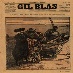 I    Quand les hommes du port, du petit port provençal de Garandou, au fond de la baie Pisca, entre Marseille et Toulon, aperçurent la barque de l'abbé Vilbois qui revenait de la pêche, ils descendirent sur la plage pour aider à tirer le bateau. 
    L'abbé était seul dedans, et il ramait comme un vrai marin, avec une énergie rare malgré ses cinquante-huit ans. Les manches retroussées sur des bras musculeux, la soutane relevée en bas et serrée entre les genoux, un peu déboutonnée sur la poitrine, son tricorne sur le banc à son côté, et la tête coiffée d'un chapeau cloche en liège recouvert de toile blanche, il avait l'air d'un solide et bizarre ecclésiastique des pays chauds, fait pour les aventures plus que pour dire la messe. 
    De temps en temps, il regardait derrière lui pour bien reconnaître le point d'abordage, puis il recommençait à tirer, d'une façon rythmée, méthodique et forte, pour montrer, une fois de plus, à ces mauvais matelots du Midi, comment nagent les hommes du Nord. 
    La barque lancée toucha le sable et glissa dessus comme si elle allait gravir toute la plage en y enfonçant sa quille ; puis elle s'arrêta net, et les cinq hommes qui regardaient venir le curé s'approchèrent, affables, contents, sympathiques, au prêtre. 
    - Eh ben ! dit l'un avec son fort accent de Provence, bonne pêche, monsieur le curé ? 
    L'abbé Vilbois rentra ses avirons, retira son chapeau cloche pour se couvrir de son tricorne, abaissa ses manches sur ses bras, reboutonna sa soutane, puis ayant repris sa tenue et sa prestance de desservant du village, il répondit avec fierté : 
    - Oui, oui, très bonne, trois loups, deux murènes et quelques girelles. 
    Les cinq pêcheurs s'étaient approchés de la barque, et penchés au-dessus du bordage, ils examinaient, avec un air de connaisseurs, les bêtes mortes, les loups gras, les murènes à tête plate, hideux serpents de mer, et les girelles violettes striées en zigzag de bandes dorées de la couleur des peaux d'oranges. 
    Un d'eux dit : 
    - Je vais vous porter ça dans votre bastide, monsieur le curé. 
    - Merci mon brave. 
    Ayant serré les mains, le prêtre se mit en route, suivi d'un homme et laissant les autres occupés à prendre soin de son embarcation. 
    Il marchait à grands pas lents, avec un air de force et de dignité. Comme il avait encore chaud d'avoir ramé avec tant de vigueur, il se découvrait par moments en passant sous l'ombre légère des oliviers, pour livrer à l'air du soir, toujours tiède, mais un peu calmé par une vague brise du large, son front carré, couvert de cheveux blancs, droits et ras, un front d'officier bien plus qu'un front de prêtre. Le village apparaissait sur une butte, au milieu d'une large vallée descendant en plaine vers la mer. 
    C'était par un soir de juillet. Le soleil éblouissant, tout prêt d'atteindre la crête dentelée de collines lointaines, allongeait en biais sur la route blanche, ensevelie sous un suaire de poussière, l'ombre interminable de l'ecclésiastique dont le tricorne démesuré promenait dans le champ voisin une large tache sombre qui semblait jouer à grimper vivement sur tous les troncs d'oliviers rencontrés, pour retomber aussitôt par terre, où elle rampait entre les arbres. 
    Sous les pieds de l'abbé Vilbois, un nuage de poudre fine, de cette farine impalpable dont sont couverts, en été, les chemins provençaux, s'élevait, fumant autour de sa soutane qu'elle voilait et couvrait, en bas, d'une teinte grise de plus en plus claire. Il allait, rafraîchi maintenant et les mains dans ses poches, avec l'allure lente et puissante d'un montagnard faisant une ascension. Ses yeux calmes regardaient le village, son village où il était curé depuis vingt ans, village choisi par lui, obtenu par grande faveur, où il comptait mourir. L'église, son église, couronnait le large cône des maisons entassées autour d'elle de ses deux tours de pierre brune, inégales et carrées, qui dressaient dans ce beau vallon méridional leurs silhouettes anciennes plus pareilles à des défenses de château fort, qu'à des clochers de monument sacré. 
    L'abbé était content, car il avait pris trois loups, deux murènes et quelques girelles. 
    Il aurait ce nouveau petit triomphe auprès de ses paroissiens, lui, qu'on respectait surtout, parce qu'il était peut-être, malgré son âge, l'homme le mieux musclé du pays. Ces légères vanités innocentes étaient son plus grand plaisir. Il tirait au pistolet de façon à couper des tiges de fleurs, faisait quelquefois des armes avec le marchand de tabac, son voisin, ancien prévôt de régiment, et il nageait mieux que personne sur la côte. 
    C'était d'ailleurs un ancien homme du monde, fort connu jadis, fort élégant, le baron de Vilbois, qui s'était fait prêtre, à trente-deux ans, à la suite d'un chagrin d'amour. 
    Issu d'une vieille famille picarde, royaliste et religieuse, qui depuis plusieurs siècles donnait ses fils à l'armée, à la magistrature ou au clergé, il songea d'abord à entrer dans les ordres sur le conseil de sa mère, puis sur les instances de son père il se décida à venir simplement à Paris faire son droit, et chercher ensuite quelque grave fonction au Palais. 
    Mais pendant qu'il achevait ses études, son père succomba à une pneumonie à la suite de chasses au marais, et sa mère, saisie par le chagrin, mourut peu de temps après. Donc, ayant hérité soudain d'une grosse fortune, il renonça à des projets de carrière quelconque pour se contenter de vivre en homme riche. 
    Beau garçon, intelligent bien que d'un esprit limité par des croyances, des traditions et des principes, héréditaires comme ses muscles de hobereau picard, il plut, il eut du succès dans le monde sérieux, et goûta la vie en homme jeune, rigide, opulent et considéré. 
    Mais voilà qu'à la suite de quelques rencontres chez un ami il devint amoureux d'une jeune actrice, d'une toute jeune élève du Conservatoire qui débutait avec éclat à l'Odéon. 
    Il en devint amoureux avec toute la violence, avec tout l'emportement d'un homme né pour croire à des idées absolues. Il en devint amoureux en la voyant à travers le rôle romanesque où elle avait obtenu, le jour même où elle se montra pour la première fois au public, un grand succès. 
    Elle était jolie, nativement perverse, avec un air d'enfant naïf qu'il appelait son air d'ange. Elle sut le conquérir complètement, faire de lui un de ces délirants forcenés un de ces déments en extase qu'un regard ou qu'une jupe de femme brûle sur le bûcher des Passions Mortelles. Il la prit donc pour maîtresse, lui fit quitter le théâtre, et l'aima, pendant quatre ans, avec une ardeur toujours grandissante. Certes, malgré son nom et les traditions d'honneur de sa famille, il aurait fini par l'épouser, s'il n'avait découvert, un jour, qu'elle le trompait depuis longtemps avec l'ami qui la lui avait fait connaître. 
    Le drame fut d'autant plus terrible qu'elle était enceinte, et qu'il attendait la naissance de l'enfant pour se décider au mariage. 
    Quand il tint entre ses mains les preuves, des lettres, surprises dans un tiroir, il lui reprocha son infidélité, sa perfidie, son ignominie, avec toute la brutalité du demi-sauvage qu'il était. 
    Mais elle, enfant des trottoirs de Paris, impudente autant qu'impudique, sûre de l'autre homme comme de celui-là, hardie d'ailleurs comme ces filles du peuple qui montent aux barricades par simple crânerie, le brava et l'insulta ; et comme il levait la main, elle lui montra, son ventre. 
    Il s'arrêta, pâlissant, songea qu'un descendant de lui était là, dans cette chair souillée, dans ce corps vil, dans cette créature immonde, un enfant de lui ! Alors il se rua sur elle pour les écraser tous les deux, anéantir cette double honte. Elle eut peur, se sentant perdue, et comme elle roulait sous son poing, comme elle voyait son pied prêt à frapper par terre le flanc gonflé où vivait déjà un embryon d'homme, elle lui cria, les mains tendues pour arrêter les coups : 
    - Ne me tue point. Ce n'est pas à toi, c'est à lui. 
    Il fit un bond en arrière, tellement stupéfait, tellement bouleversé que sa fureur resta suspendue comme son talon, et il balbutia : 
    - Tu... tu dis ? 
    Elle, folle de peur tout à coup devant la mort entrevue dans les yeux et dans le geste terrifiants de cet homme, répéta : 
    - Ce n'est pas à toi, c'est à lui. 
    Il murmura, les dents serrées, anéanti : 
    - L'enfant ? 
    - Oui. 
    - Tu mens. 
    Et, de nouveau, il commença le geste du pied qui va écraser quelqu'un, tandis que sa maîtresse, redressée à genoux, essayant de reculer, balbutiait toujours : 
    - Puisque je te dis eue c'est à lui. S'il était à toi, est-ce que je ne l'aurais pas eu depuis longtemps ? 
    Cet argument le frappa comme la vérité même. Dans un de ces éclairs de pensée où tous les raisonnements apparaissent en même temps avec une illuminante clarté, précis, irréfutables, concluants, irrésistibles, il fut convaincu, il fut sûr qu'il n'était point le père du misérable enfant de gueuse qu'elle portait en elle ; et, soulagé, délivré, presque apaisé soudain, il renonça à détruire cette infâme créature. 
    Alors il lui dit d'une voix, plus calme : 
    - Lève-toi, va-t'en, et que je ne te revoie jamais. 
    Elle obéit, vaincue, et s'en alla. 
    Il ne la revit jamais. 
    Il partit de son côté. Il descendit vers le Midi, vers le soleil, et s'arrêta dans un village, debout au milieu d'un vallon, au bord de la Méditerranée. Une auberge lui plut qui regardait la mer ; il y prit une chambre et y resta. Il demeura dix-huit mois, dans le chagrin, dans le désespoir, dans un isolement complet. Il y vécut avec le souvenir dévorant de la femme traîtresse, de son charme, de son enveloppement, de son ensorcellement inavouable, et avec le regret de sa présence et de ses caresses. 
    Il errait par les vallons provençaux, promenant au soleil tamisé par les grisâtres feuillettes des oliviers, sa pauvre tête malade où vivait une obsession. 
    Mais ses anciennes idées pieuses, l'ardeur un peu calmée de sa foi première lui revinrent au coeur tout doucement dans cette solitude douloureuse. La religion qui lui était apparue autrefois comme un refuge contre la vie inconnue, lui apparaissait maintenant comme un refuge contre la vie trompeuse et torturante. Il avait conservé des habitudes de prière. Il s'y attacha dans son chagrin, et il allait souvent, au crépuscule, s'agenouiller dans l'église assombrie où brillait seul, au fond du choeur, le point de feu de la lampe, gardienne sacrée du sanctuaire, symbole de la présence divine. 
    Il confia sa peine à ce Dieu, à son Dieu, et lui dit toute sa misère. Il lui demandait conseil, pitié, secours, protection, consolation, et dans son oraison répétée chaque jour plus fervente, il mettait chaque fois une émotion plus forte. 
    Son coeur meurtri, rongé par l'amour d'une femme, restait ouvert et palpitant, avide toujours de tendresse ; et peu à peu, à force de prier, de vivre en ermite avec des habitudes de piété grandissante, de s'abandonner à cette communication secrète des âmes dévotes avec le Sauveur qui console et attire les misérables, l'amour mystique de Dieu entra en lui et vainquit l'autre. 
    Alors il reprit ses premiers projets, et se décida à offrir à l'Église une vie brisée qu'il avait failli lui donner vierge. 
    Il se fit donc prêtre. Par sa famille, par ses relations il obtint d'être nommé desservant de ce village provençal où le hasard l'avait jeté, et ayant consacré à des oeuvres bienfaisantes une grande partie de sa fortune, n'ayant gardé que ce qui lui permettrait de demeurer jusqu'à sa mort utile et secourable aux pauvres, il se réfugia dans son existence calme de pratiques pieuses et de dévouement à ses semblables. 
    Il fut un prêtre à vues étroites, mais bon, une sorte de guide religieux à tempérament de soldat, un guide de l'Église qui conduisait par force dans le droit chemin l'humanité errante, aveugle, perdue en cette forêt de la vie où tous nos instincts, nos goûts, nos désirs sont des sentiers qui égarent. Mais beaucoup de l'homme d'autrefois restait toujours vivant en lui. Il ne cessa pas d'aimer les exercices violents, les nobles sports, les armes, et il détestait les femmes, toutes, avec une peur d'enfant devant un mystérieux danger. 


II
    Le matelot qui suivait le prêtre, se sentait sur la langue une envie toute méridionale de causer. Il n'osait pas, car l'abbé exerçait sur ses ouailles un grand prestige. A la fin il s'y hasarda : 
    - Alors, dit-il, vous vous trouvez bien dans votre bastide, monsieur le curé ? 
    Cette bastide était une de ces maisons microscopiques où les Provençaux des villes et des villages vont se nicher, en été, pour prendre l'air. L'abbé avait loué cette case dans un champ, à cinq minutes de son presbytère, trop petit et emprisonné au centre de la paroisse, contre l'église. 
    Il n'habitait pas régulièrement, même en été, cette campagne ; il y allait seulement passer quelques jours de temps en temps, pour vivre en pleine verdure et tirer au pistolet. 
    - Oui, mon ami, dit le prêtre, je m'y trouve très bien. 
    La demeure basse apparaissait bâtie au milieu des arbres, peinte en rose, zébrée, hachée, coupée en petits morceaux par les branches et les feuilles des oliviers dont était planté le champ sans clôture où elle semblait poussée comme un champignon de Provence. 
    On apercevait aussi une grande femme qui circulait devant la porte en préparant une petite table à dîner où elle posait à chaque retour, avec une lenteur méthodique, un seul couvert, une assiette, une serviette, un morceau de pain, un verre à boire. Elle était coiffée du petit bonnet des Arlésiennes, cône pointu de soie ou de velours noir sur qui fleurit un champignon blanc. 
    Quand l'abbé fut à portée de la voix, il lui cria : 
    - Eh ! Marguerite ? 
    Elle s'arrêta pour regarder, et reconnaissant son maître : 
    - Té c'est vous, monsieur le curé ? 
    - Oui. Je vous apporte une belle pêche vous allez tout de suite me faire griller un loup, un loup au beurre, rien qu'au beurre, vous entendez ? 
    La servante, venue au-devant des hommes, examinait d'un oeil connaisseur les poissons portés par le matelot. 
    - C'est que nous avons déjà une poule au riz, dit-elle. 
    - Tant pis, le poisson du lendemain ne vaut pas le poisson sortant de l'eau. Je vais faire une petite fête de gourmand, ça ne m'arrive pas trop souvent ; et puis, le péché n'est pas gros. 
    La femme choisissait le loup, et comme elle s'en allait en l'emportant, elle se retourna : 
    - Ah ! il est venu un homme vous chercher trois fois, monsieur le curé. 
    Il demanda avec indifférence : 
    - Un homme ! Quel genre d'homme ? 
    - Mais un homme qui ne se recommande pas de lui-même. 
    - Quoi ! un mendiant ? 
    - Peut-être, oui, je ne dis pas. Je croirais plutôt un maoufatan. 
    L'abbé Vilbois se mit à rire de ce mot provençal qui signifie malfaiteur, rôdeur de routes, car il connaissait l'âme timorée de Marguerite qui ne pouvait séjourner à la bastide sans s'imaginer tout le long des jours et surtout des nuits qu'ils allaient être assassinés. 
    Il donna quelques sous au marin qui s'en alla, et, comme il disait, ayant conservé toutes ses habitudes de soins et de tenue d'ancien mondain : "Je vas me passer un peu d'eau sur le nez et sur les mains", Marguerite lui cria de sa cuisine où elle grattait à rebours, avec un couteau, le dos du loup dont les écailles, un peu tachées de sang, se détachaient comme d'infimes piécettes d'argent : 
    - Tenez le voilà ! 
    L'abbé vira vers la route et aperçut en effet un homme, qui lui parut, de loin, fort mal vêtu, et qui s'en venait à petits pas vers la maison. Il l'attendit, souriant encore de la terreur de sa domestique, et pensant : "Ma foi, je crois qu'elle a raison, il a bien l'air d'un maoufatan." 
    L'inconnu approchait, les mains dans ses poches, les yeux sur le prêtre, sans se hâter. Il était jeune, portait toute la barbe blonde et frisée, et des mèches de cheveux se roulaient en boucles au sortir d'un chapeau de feutre mou, tellement sale et défoncé que personne n'en aurait pu deviner la couleur et la forme premières. Il avait un long pardessus marron, une culotte dentelée autour des chevilles, et il était chaussé d'espadrilles, ce qui lui donnait une démarche molle, muette, inquiétante, un pas imperceptible de rôdeur. 
    Quand il fut à quelques enjambées de l'ecclésiastique, il ôta la loque qui lui abritait le front, en se découvrant avec un air un peu théâtral, et montrant une tête flétrie, crapuleuse et jolie, chauve sur le sommet du crâne, marque de fatigue ou de débauche précoce, car cet homme assurément n'avait pas plus de vingt-cinq ans. 
    Le prêtre, aussitôt, se découvrit aussi, devinant et sentant que ce n'était pas là le vagabond ordinaire, l'ouvrier sans travail ou le repris de justice errant entre deux prisons et qui ne sait plus guère parler que le langage mystérieux, des bagnes. 
    - Bonjour, monsieur le curé, dit l'homme. 
    Le prêtre répondit simplement : "Je vous salue", ne voulant pas appeler "monsieur" ce passant suspect et haillonneux. Ils se contemplaient fixement et l'abbé Vilbois, devant le regard de ce rôdeur, se sentait troublé, ému comme en face d'un ennemi inconnu, envahi par une de ces inquiétudes étranges qui se glissent en frissons dans la chair et dans le sang. 
    A la fin, le vagabond reprit : 
    - Eh bien ! me reconnaissez-vous 
    Le prêtre, très étonné. Répondit : 
    - Moi, pas du tout, je ne vous connais point. 
    - Ah ! vous ne me connaissez point. Regardez-moi davantage. 
    - J'ai beau vous regarder, je ne vous ai jamais vu. 
    - Ça c'est vrai, reprit l'autre, ironique, mais je vais vous montrer quelqu'un que vous connaissez mieux. 
    Il se recoiffa et déboutonna son pardessus. Sa poitrine était nue dedans. Une ceinture rouge, roulée autour de son ventre maigre, retenait sa culotte au-dessus de ses hanches. 
    Il prit dans sa poche une enveloppe, l'une de ces invraisemblables enveloppes que toutes les taches possibles ont marbrées, une de ces enveloppes qui gardent, dans les doublures des gueux errants, les papiers quelconques, vrais ou faux, volés où légitimés, précieux défenseurs de la liberté contre le gendarme rencontré. Il en tira une photographie, une de ces cartes grandes comme une lettre, qu'on faisait souvent autrefois, jaunie, fatiguée, traînée longtemps partout, chauffée contre la chair de cet homme et ternie par sa chaleur. 
    Alors, l'élevant à côté de sa figure, il demanda : 
    - Et celui-là, le connaissez-vous ? 
    L'abbé fit deux pas pour mieux voir et demeura pâlissant, bouleversé, car c'était son propre portrait, fait pour Elle, à l'époque lointaine de son amour. 
    Il ne répondait rien, ne comprenant pas. 
    Le vagabond répéta : 
    - Le reconnaissez-vous, celui-là ? 
    Et le prêtre balbutia : 
    - Mais oui. 
    - Qui est-ce ? 
    - C'est moi. 
    - C'est bien vous ? 
    - Mais oui. 
    - Eh bien ! regardez-nous tous les deux, maintenant, votre portrait et moi ! 
    Il avait vu déjà, le misérable homme, il avait vu que ces deux êtres, celui de la carte et celui qui riait à côté, se ressemblaient comme deux frères, mais il ne comprenait pas encore, et il bégaya : 
    - Que me voulez-vous, enfin ? 
    Alors, le gueux, d'une voix méchante : 
    - Ce que je veux, mais je veux que vous me reconnaissiez d'abord. 
    - Qui êtes-vous donc ? 
    - Ce que je suis ? Demandez-le à n'importe qui sur la route, demandez-le à votre bonne, allons le demander au maire du pays si vous voulez, en lui montrant ça ; et il rira bien, c'est moi qui vous le dis. Ah ! vous ne voulez pas reconnaître que je suis votre fils, papa curé ? 
    Alors le vieillard, levant ses bras en un geste biblique et désespéré, gémit 
    - Ce n'est pas vrai. 
    Le jeune homme s'approcha tout contre lui, face à face. 
    - Ah ! ça n'est pas vrai. Ah ! l'abbé, il faut cesser de mentir, entendez-vous ? 
    Il avait une figure menaçante et les poings fermés, et il parlait avec une conviction si violente, que le prêtre, reculant toujours, se demandait lequel des deux se trompait en ce moment. 
    Encore une fois, cependant, il affirma : 
    - Je n'ai jamais eu d'enfant. 
    L'autre ripostant : 
    - Et pas de maîtresse, peut-être ? 
    Le vieillard prononça résolument un seul mot, un fier aveu : 
    - Si. 
    - Et cette maîtresse n'était pas grosse quand vous l'avez chassée ? Soudain, la colère ancienne, étouffée vingt-cinq ans plus tôt, non pas étouffée, mais murée au fond du coeur de l'amant, brisa les voûtes de foi, de dévotion résignée, de renoncement à tout, qu'il avait construites sur elle, et, hors de lui, il cria : 
    - Je l'ai chassée parce qu'elle m'avait trompé et qu'elle portait en elle l'enfant d'un autre, sans quoi, je l'aurais tuée, monsieur, et vous avec elle. 
    Le jeune homme hésita, surpris à son tour par l'emportement sincère du curé, puis il répliqua plus doucement : 
    - Qui vous a dit ça que c'était l'enfant d'un autre ? 
    - Mais elle, elle-même, en me bravant. 
    Alors, le vagabond, sans contester cette affirmation, conclut avec un ton indifférent de voyou qui juge une cause : 
    - Eh ben ! c'est maman qui s'est trompée en vous narguant, v'là tout. 
    Redevenant aussi plus maître de lui, après ce mouvement de fureur, l'abbé, à son tour, interrogea, 
    - Et qui vous a dit, à vous, que vous étiez mon fils ? 
    - Elle, en mourant, m'sieu l'curé... Et puis ça ! 
    Et il tendait, sous les yeux du prêtre, la petite photographie. 
    Le vieillard la prit, et lentement, longuement, le coeur soulevé d'angoisse, il compara ce passant inconnu avec son ancienne image, et il ne douta plus, c'était bien son fils. 
    Une détresse emporta son âme, une émotion inexprimable, affreusement pénible, comme le remords d'un crime ancien. Il comprenait un peu, il devinait le reste, il revoyait la scène brutale de la séparation. C'était pour sauver sa vie, menacée par l'homme outragé, que la femme, la trompeuse et perfide femelle lui avait jeté ce mensonge. Et le mensonge avait réussi. Et un fils de lui était né, avait grandi, était devenu ce sordide coureur de routes, qui sentait le vice comme un bouc sent la bête. 
    Il murmura, 
    - Voulez-vous faire quelques pas, avec moi, pour nous expliquer davantage ? 
    L'autre se mit à ricaner. 
    - Mais, parbleu ! C'est bien pour cela que je suis venu. 
    Ils s'en allèrent ensemble, côte à côte par le champ d'oliviers. Le soleil avait disparu. La grande fraîcheur des crépuscules du Midi étendait sur la campagne un invisible manteau froid. L'abbé frissonnait et levant soudain les yeux dans un mouvement habituel d'officiant, il aperçut partout autour de lui, tremblotant sur le ciel, le petit feuillage grisâtre de l'arbre sacré qui avait abrité sous son ombre frêle la plus grande douleur, la seule défaillance du Christ. 
    Une prière jaillit de lui, courte et désespérée, faite avec cette voix intérieure qui ne passe point par la bouche et dont les croyants implorent le Sauveur : "Mon Dieu, secourez-moi." 
    Puis se tournant vers son fils : 
    - Alors, votre mère est morte ? 
    Un nouveau chagrin s'éveillait en lui, en prononçant ces paroles : "Votre mère est morte" et crispait son coeur, une étrange misère de la chair de l'homme qui n'a jamais fini d'oublier, et un cruel écho de la torture qu'il avait subie, mais plus encore peut-être, puisqu'elle était morte, un tressaillement de ce délirant et court bonheur de jeunesse dont rien maintenant ne restait plus que la plaie de son souvenir. 
    Le jeune homme répondit : 
    - Oui, monsieur le curé, ma mère est morte. 
    - Y a-t-il longtemps ? 
    - Oui, trois ans déjà. 
    Un doute nouveau envahit le prêtre. 
    - Et comment n'êtes-vous pas venu me trouver plus tôt ? 
    L'autre hésita. 
    - Je n'ai pas pu. J'ai eu des empêchements... Mais, pardonnez-moi d'interrompre ces confidences que je vous ferai plus tard, aussi détaillées qu'il vous plaira, pour vous dire que je n'ai rien mangé depuis hier matin. 
    Une secousse de pitié ébranla tout le vieillard, et, tendant brusquement les deux mains : 
    - Oh ! mon pauvre enfant, dit-il. 
    Le jeune homme reçut ces grandes mains tendues, qui enveloppèrent ses doigts, plus minces, tièdes et fiévreux. 
    Puis il répondit avec cet air de blague qui ne quittait guère ses lèvres. 
    - Eh ben ! vrai, je commence à croire que nous nous entendrons tout de même. 
    Le curé se mit à marcher. 
    - Allons dîner, dit-il. 
    Il songeait soudain, avec une petite joie instinctive, confuse et bizarre, au beau poisson pêché par lui, qui, joint à la poule au riz, ferait, ce jour-là, un bon repas pour ce misérable enfant. 
    L'Arlésienne, inquiète et déjà grondeuse, attendait devant la porte. 
    - Marguerite, cria l'abbé, enlevez la table et portez-la dans la salle, bien vite, bien vite, et mettez deux couverts, mais bien vite. 
    La bonne restait effarée, à la pensée que son maître allait dîner avec ce malfaiteur. 
    Alors l'abbé Vilbois se mit lui-même à desservir et à transporter, dans l'unique pièce du rez-de-chaussée, le couvert préparé pour lui. 
    Cinq minutes plus tard, il était assis, en face du vagabond, devant une soupière pleine de soupe aux choux, qui faisait monter entre leurs visages un petit nuage de vapeur bouillante. 


III
    Quand les assiettes furent pleines, le rôdeur se mit à avaler sa soupe avidement par cuillerées rapides. L'abbé n'avait plus faim, et il humait seulement avec lenteur le savoureux bouillon des choux, laissant le pain au fond de son assiette. 
    Tout à coup il demanda : 
    - Comment vous appelez-vous ? 
    L'homme rit, satisfait d'apaiser sa faim. 
    - Père inconnu, dit-il, pas d'autre nom de famille que celui de ma mère que vous n'aurez probablement pas encore oublié. J'ai, par contre, deux prénoms, qui ne me vont guère entre parenthèses, "Philippe-Auguste". 
    L'abbé pâlit et demanda, la gorge serrée : 
    - Pourquoi vous a-t-on donné ces prénoms ? 
    Le vagabond haussa les épaules. 
    - Vous devez bien le deviner. Après vous avoir quitté, maman a voulu faire croire à votre rival que j'étais à lui, et il l'a cru à peu près jusqu'à mon âge, de quinze ans. Mais, à ce moment-là, j'ai commencé à vous ressembler trop. Et il m'a renié, la canaille. On m'avait donc donné ses deux prénoms, Philippe-Auguste ; et si j'avais eu la chance de ne ressembler à personne ou d'être simplement le fils d'un troisième larron qui ne se serait pas montré, je m'appellerais aujourd'hui le vicomte Philippe-Auguste de Pravallon, fils tardivement reconnu du comte du même nom, sénateur. Moi, je me suis baptisé "Pas de veine" 
    - Comment savez-vous tout cela ? 
    - Parce qu'il y a eu des explications devant moi, parbleu, et de rudes explications, allez. Ah ! c'est ça qui vous apprend la vie ! 
    Quelque chose de plus pénible et de plus tenaillant que tout ce qu'il avait ressenti et souffert depuis une demi-heure oppressait le prêtre. C'était en lui une sorte d'étouffement qui commençait, qui allait grandir et finirait par le tuer, et cela lui venait, non pas tant des choses qu'il entendait, que de la façon dont elles étaient dites et de la figure de crapule du voyou qui les soulignait. Entre cet homme et lui, entre son fils et lui, il commençait à sentir à présent ce cloaque des saletés morales qui sont, pour certaines âmes, de mortels poisons. C'était son fils cela ? Il ne pouvait encore le croire. Il voulait toutes les preuves, toutes ; tout apprendre, tout entendre, tout écouter, tout souffrir. Il pensa de nouveau aux oliviers qui entouraient sa petite bastide, et il murmura pour la seconde fois : "Oh ! mon Dieu, secourez-moi." 
    Philippe-Auguste avait fini sa soupe. Il demanda : 
    - On ne mange donc plus, l'abbé ? 
    Comme la cuisine se trouvait en dehors de la maison, dans un bâtiment annexé, et que Marguerite ne pouvait entendre la voix de son curé, il la prévenait de ses besoins par quelques coups donnés sur un gong chinois suspendu près du mur, derrière lui. 
    Il prit donc le marteau de cuir et heurta plusieurs fois la plaque ronde de métal. Un son, faible d'abord, s'en échappa, puis grandit, s'accentua, vibrant, aigu, suraigu, déchirant, horrible plainte du cuivre frappé. 
    La bonne apparut. Elle avait une figure crispée et elle jetait des regards furieux sur le maoufatan comme si elle eût pressenti, avec son instinct de chien fidèle, le drame abattu sur son maître. En ses mains elle tenait le loup grillé d'où s'envolait une savoureuse odeur de beurre fondu. L'abbé, avec une cuiller, fendit le poisson d'un bout à l'autre, et offrant le filet du dos à l'enfant de sa jeunesse : 
    - C'est moi qui l'ai pris tantôt, dit-il, avec un reste de fierté qui surnageait dans sa détresse. 
    Marguerite ne s'en allait pas. 
    Le prêtre reprit : 
    - Apportez du vin, du bon, du vin blanc du cap Corse. 
    Elle eut presque un geste de révolte, et il dut répéter, en prenant un air sévère : "Allez, deux bouteilles." Car, lorsqu'il offrait du vin à quelqu'un, plaisir rare, il s'en offrait toujours une bouteille à lui-même. 
    Philippe-Auguste, radieux, murmura : 
    - Chouette. Une bonne idée. Il y a longtemps que je n'ai mangé comme ça. 
    La servante revint au bout de deux minutes. L'abbé les jugea longues comme deux éternités, car un besoin de savoir lui brûlait à présent le sang, dévorant ainsi qu'un feu d'enfer. 
    Les bouteilles étaient débouchées, mais la bonne restait là, les yeux fixés sur l'homme. 
    - Laissez-nous, dit le curé. 
    Elle fit semblant de ne pas entendre. 
    Il reprit presque durement : 
    - Je vous ai ordonné de nous laisser seuls. 
    Alors elle s'en alla. 
    Philippe-Auguste mangeait le poisson avec une précipitation vorace ; et son père le regardait, de plus en plus surpris et désolé de tout ce qu'il découvrait de bas sur cette figure qui lui ressemblait tant. Les petits morceaux que l'abbé Vilbois portait à ses lèvres lui demeuraient dans la bouche, sa gorge serrée refusant de les laisser passer ; et il les mâchait longtemps, cherchant, parmi toutes les questions qui lui venaient à l'esprit, celle dont il désirait le plus vite la réponse. 
    Il finit par murmurer : 
    - De quoi est-elle morte ? 
    - De la poitrine. 
    - A-t-elle été longtemps malade ? 
    - Dix-huit mois, à peu près. 
    - D'où cela lui était-il venu ? 
    - On ne sait pas. 
    Ils se turent. L'abbé songeait. Tant de choses l'oppressaient qu'il aurait voulu déjà connaître, car depuis le jour de la rupture, depuis le jour où il avait failli la tuer, il n'avait rien su d'elle. Certes, il n'avait pas non plus désiré savoir, car il l'avait jetée avec résolution dans une fosse d'oubli, elle, et ses jours de bonheur ; mais voilà qu'il sentait naître en lui tout à coup, maintenant qu'elle était morte, un ardent désir d'apprendre, un désir jaloux, presque un désir d'amant. 
    Il reprit : 
    - Elle n'était pas seule, n'est-ce pas ? 
    - Non, elle vivait toujours avec lui. 
    Le vieillard tressaillit. 
    - Avec lui ! Avec Pravallon ? 
    - Mais oui. 
    Et l'homme jadis trahi calcula que cette même femme qui l'avait trompé était demeurée plus de trente ans avec son rival. Ce fut presque malgré lui qu'il balbutia : 
    - Furent-ils heureux ensemble ? 
    En ricanant, le jeune homme répondit : 
    - Mais oui, avec des hauts et des bas ! Ça aurait été très bien sans moi. J'ai toujours tout gâté, moi. 
    - Comment et pourquoi ? dit le prêtre. 
    - Je vous l'ai déjà raconté. Parce qu'il a cru que j'étais son fils jusqu'à mon âge de quinze ans environ. Mais il n'était pas bête, le vieux, il a bien découvert tout seul la ressemblance, et alors il y a eu des scènes. Moi, j'écoutais aux portes. Il accusait maman de l'avoir mis dedans. Maman ripostait : "Est-ce ma faute ? Tu savais très bien, quand tu m'as prise, que j'étais la maîtresse de l'autres." L'autre c'était vous. 
    - Ah ! ils parlaient donc de moi quelquefois ? 
    - Oui, mais ils ne vous ont jamais nommé devant moi, sauf à la fin, tout à la fin, aux derniers jours, quand maman s'est sentie perdue. Ils avaient tout de même de la méfiance. 
    - Et vous... vous avez appris de bonne heure que votre mère était dans une situation irrégulière ? 
    - Parbleu ! Je ne suis pas naïf, moi, allez, et je ne l'ai jamais été. Ça se devine tout de suite ces choses-là, dès qu'on commence à connaître le monde. 
    Philippe-Auguste se versait à boire coup sur coup. Ses yeux s'allumaient, son long jeûne lui donnant une griserie rapide. 
    Le prêtre s'en aperçut ; il faillit l'arrêter, puis la pensée l'effleura que l'ivresse rendait imprudent et bavard, et, prenant la bouteille, il emplit de nouveau le verre du jeune homme. 
    Marguerite apportait la poule au riz. L'ayant posée sur la table, elle fixa de nouveau ses yeux sur le rôdeur, puis elle dit à son maître avec un air indigné : 
    - Mais regardez qu'il est saoul, monsieur le curé, 
    - Laisse-nous donc tranquilles, reprit le prêtre, et va-t'en. 
    Elle sortit en tapant la porte. 
    Il demanda : 
    - Qu'est-ce qu'elle disait de moi, votre mère ? 
    - Mais ce qu'on dit d'ordinaire d'un homme qu'on a lâché ; que vous n'étiez pas commode, embêtant pour une femme, et que vous lui auriez rendu la vie très difficile avec vos idées. 
    - Souvent elle a dit cela ? 
    - Oui, quelquefois, avec des subterfuges, pour que je ne comprenne point, mais je devinais tout. 
    - Et vous, comment vous traitait-on dans cette maison ? 
    - Moi ? très bien d'abord, et puis très mal ensuite. Quand maman a vu que je gâtais son affaire, elle m'a flanqué à l'eau. 
    - Comment ça ? 
    - Comment ça ! c'est bien simple. J'ai fait quelques fredaines vers seize ans ; alors ces gouapes-là m'ont mis dans une maison de correction, pour se débarrasser de moi. 
    Il posa ses coudes sur la table, appuya ses deux joues sur ses deux mains et, tout à fait ivre, l'esprit chaviré dans le vin, il fut saisi tout à coup par une de ces irrésistibles envies de parler de soi qui font divaguer les pochards en de fantastiques vantardises. 
    Et il souriait gentiment, avec une grâce féminine sur les lèvres, une grâce perverse que le prêtre reconnut. Non seulement il la reconnut, mais il la sentit, haïe et caressante, cette grâce qui l'avait conquis et perdu jadis. C'était à sa mère que l'enfant, à présent, ressemblait le plus, non par les traits du visage, mais par le regard captivant et faux et surtout par la séduction du sourire menteur qui semblait ouvrir la porte de la bouche à toutes les infamies du dedans. 
    Philippe-Auguste raconta : 
    - Ah ! ah ! ah ! J'en ai eu une vie, moi, depuis la maison de correction, une drôle de vie qu'un grand romancier payerait cher. Vrai, le père Dumas, avec son Monte-Cristo, n'en a pas trouvé de plus cocasses que celles qui me sont arrivées. 
    Il se tut, avec une gravité philosophique d'homme gris qui réfléchit, puis, lentement : 
    - Quand on veut qu'un garçon tourne bien, on ne devrait jamais l'envoyer dans une maison de correction, à cause des connaissances de là-dedans, quoi qu'il ait fait. J'en avais fait une bonne, moi, mais elle a mal tourné. Comme je me baladais avec trois camarades, un peu éméchés tous les quatre, un soir, vers neuf heures, sur la grand-route, auprès du gué de Folac, voilà que je rencontre une voiture où tout le monde dormait, le conducteur et sa famille ; c'étaient des gens de Martinon qui revenaient de dîner à la ville. Je prends le cheval par la bride, je le fais monter dans le bac du passeur et je pousse le bac au milieu de la rivière. Ça fait du bruit, le bourgeois qui conduisait se réveille, il ne voit rien, il fouette. Le cheval part et saute dans le bouillon avec la voiture. Tous noyés ! Les camarades m'ont dénoncé. Ils avaient bien ri d'abord en me voyant faire ma farce. Vrai, nous n'avions pas pensé que ça tournerait si mal. Nous espérions seulement un bain, histoire de rire. 
    "Depuis ça, j'en ai fait de plus raides pour me venger de la première, qui ne méritait pas la correction, sur ma parole. Mais ce n'est pas la peine de les raconter. Je vais vous dire seulement la dernière, parce que celle-là elle vous plaira, j'en suis sûr. Je vous ai vengé, papa. 
    L'abbé regardait son fils avec des yeux terrifiés, et il ne mangeait plus rien. 
    Philippe-Auguste allait se remettre à parler. 
    - Non, dit le prêtre, pas à présent, tout à l'heure. 
    Se retournant, il battit et fit crier la stridente cymbale chinoise. 
    Marguerite entra aussitôt. 
    Et son maître commanda, avec une voix si rude qu'elle baissa la tête, effrayée et docile : 
    - Apporte-nous la lampe et tout ce que tu as encore à mettre sur la table, puis tu ne paraîtras plus tant que je n'aurai pas frappé le gong. 
    Elle sortit, revint et posa sur la nappe une lampe de porcelaine blanche coiffée d'un abat-jour vert, un gros morceau de fromage, des fruits, puis s'en alla. 
    Et l'abbé dit résolument : 
    - Maintenant, je vous écoute. 
    Philippe-Auguste emplit avec tranquillité son assiette de dessert et son verre de vin. La seconde bouteille était presque vide, bien que le curé n'y eût point touché. 
    Le jeune homme reprit, bégayant, la bouche empâtée de nourriture et de saoulerie : 
    - La dernière, la voilà. C'en est une rude : J'étais revenu à la maison... et j'y restais malgré eux parce qu'ils avaient peur de moi... peur de moi... Ah ! faut pas qu'on m'embête, moi... je suis capable de tout quand on m'embête... Vous savez... ils vivaient ensemble et pas ensemble. Il avait deux domiciles, lui, un domicile de sénateur et un domicile d'amant. Mais il vivait chez maman plus souvent que chez lui, car il ne pouvait plus se passer d'elle. Ah !... en voilà une fine, et une forte... maman... elle savait vous tenir un homme, celle-là ! Elle l'avait pris corps et âme, et elle l'a gardée jusqu'à la fin. C'est-il bête, les hommes ! Donc, J'étais revenu et je les maîtrisais par la peur. Je suis débrouillard, moi, quand il faut, et pour la malice, pour la ficelle, pour la poigne aussi, je ne crains personne. Voilà que maman tombe malade et il l'installe dans une belle propriété près de Meulan, au milieu d'un parc, grand comme une forêt. Ça dure dix-huit mois environ... comme je vous ai dit. Puis nous sentons approcher la fin. Il venait tous les jours de Paris, et il avait du chagrin, mais là, du vrai. 
    Donc un matin, ils avaient jacassé ensemble près d'une heure, et je me demandais de quoi ils pouvaient jaboter si longtemps quand on m'appelle. Et maman me dit : 
    - Je suis près de mourir et il y a quelque chose que je veux te révéler, malgré l'avis du comte. - Elle l'appelait toujours "le comte" en parlant de lui. - C'est le nom de ton père, qui vit encore. 
    Je le lui avais demandé plus de cent fois... plus de cent fois... le nom de mon père... plus de cent fois... et elle avait toujours refusé de le dire... 
    Je crois même qu'un jour j'y ai flanqué des gifles pour la faire jaser, mais ça n'a servi de rien. Et puis, pour se débarrasser de moi, elle m'a annoncé que vous étiez mort sans le sou, que vous étiez un pas grand-chose, une erreur de sa jeunesse, une gaffé de vierge, quoi. Elle me l'a si bien raconté que j'y ai coupé, mais en plein, dans votre mort. 
    Donc elle me dit : 
    - C'est le nom de ton père. 
    L'autre, qui était assis dans un fauteuil, réplique comme ça, trois fois : 
    - Vous avez tort, vous avez fort, vous avez tort, Rosette. 
    Maman s'assied dans son lit. Je la vois encore avec ses pommettes rouges et ses yeux brillants, car elle m'aimait bien tout de même ; et elle lui dit : 
    - Alors faites quelque chose pour lui, Philippe ! 
    En lui parlant, elle le nommait "Philippe" et moi "Auguste". 
    Il se mit à crier comme un forcené : 
    - Pour cette crapule-là, jamais, pour ce vaurien, ce repris de justice, ce... ce... ce... 
    Et il en trouva des noms pour moi, comme s'il n'avait cherché que ça toute sa vie. 
    J'allais me fâcher, maman me fait taire, et elle lui dit : 
    - Vous voulez donc qu'il meure de faim, puisque je n'ai rien, moi. 
    Il répliqua, sans se troubler : 
    - Rosette, je vous ai donné trente-cinq mille francs par an, depuis trente ans, cela fait plus d'un million. Vous avez vécu par moi en femme riche, en femme aimée, j'ose dire, en femme heureuse. Je ne dois rien à ce gueux qui a gâté nos dernières années et il n'aura rien de moi. Il est inutile d'insister. Nommez-lui l'autre si vous voulez. Je le regrette, mais je m'en lave les mains. 
    Alors, maman se tourne vers moi. Je me disais : "Bon... v'là que je retrouve mon vrai père... ; s'il a de la galette, je suis un homme sauvé..." 
    Elle continua : 
    - Ton père, le baron de Vilbois, s'appelle aujourd'hui l'abbé Vilbois, curé de Garandou, près de Toulon. Il était mon amant quand je l'ai quitté pour celui-ci. 
    Et voilà qu'elle me conte tout, sauf qu'elle vous a mis dedans aussi au sujet de sa grossesse. Mais les femmes, voyez-vous, ça ne dit jamais la vérité. 
    Il ricanait, inconscient, laissant sortir librement toute sa fange. Il but encore, et la face toujours hilare, continua : 
    - Maman mourut deux jours... deux jours plus tard. Nous avons suivi son cercueil au cimetière, lui et moi... est-ce drôle...., dites... lui et moi... et trois domestiques... c'est tout. Il pleurait comme une vache... nous étions côte à côte... on eût dit papa et le fils à papa. 
    Puis nous voilà revenus à la maison. Rien que nous deux. Moi je me disais : "Faut filer, sans un sou." J'avais juste cinquante francs. Qu'est-ce que je pourrais bien trouver pour me venger ? 
    Il me touche le bras, et me dit : 
    - J'ai à vous parler. 
    Je le suivis dans son cabinet. Il s'assit devant sa table, puis, en barbotant dans ses larmes, il me raconte qu'il ne veut pas être pour moi aussi méchant qu'il le disait à maman ; il me prie de ne pas vous embêter... - Ça..., ça nous regarde, vous et moi... - Il m'offre un billet de mille... mille... mille... qu'est-ce que je pouvais faire avec mille francs ... moi ... un homme comme moi ? Je vis qu'il y en avait d'autres dans le tiroir, un vrai tas. La vue de c'papier-là, ça me donne envie de chouriner Je tends la main pour prendre celui qu'il m'offrait, mais au lieu de recevoir son aumône, je saute dessus, je le jette par terre, et je lui serre la gorge jusqu'à lui faire tourner de l'oeil ; puis, quand je vis qu'il allait passer, je le bâillonne, je le ligote, je le déshabille, je le retourne et puis. ah ! ah ! ah !... je vous ai drôlement vengé !... 
    Philippe-Auguste toussait, étranglé de joie, et toujours sur sa lèvre relevée d'un pli féroce et gai, l'abbé Vilbois retrouvait l'ancien sourire de la femme qui lui avait fait perdre la tête. 
    - Après ? dit-il. 
    - Après... Ah ! ah ! ah !... Il avait grand feu dans la cheminée... c'était en décembre... par le froid... qu'elle est morte... maman... grand feu de charbon... Je prends le tisonnier... je le fais rougir... et voilà... que je lui fais des croix dans le dos, huit, dix, je ne sais pas combien, puis je le retourne et je lui en fais autant sur le ventre. Est-ce drôle, hein ! papa. C'est ainsi qu'on marquait les forçats autrefois. Il se tortillait comme une anguille... mais je l'avais bien bâillonné, il ne pouvait pas crier. Puis, je pris les billets - douze - avec le mien ça faisait treize... ça ne m'a pas porté chance. Et je me suis sauvé en disant aux domestiques de ne pas déranger M. le comte jusqu'à l'heure du dîner parce qu'il dormait. 
    Je pensais bien qu'il ne dirait rien, par peur du scandale, vu qu'il est sénateur. Je me suis trompé. Quatre jours après j'étais pincé dans un restaurant de Paris. J'ai eu trois ans de prison. C'est pour ça que je n'ai pas pu venir vous trouver plus tôt. 
    Il but encore, et bredouillant de façon à prononcer à peine les mots : 
    - Maintenant... papa... papa curé !... Est-ce drôle d'avoir un curé pour papa !... Ah ! ah ! faut être gentil, bien gentil avec bibi, parce que bibi n'est pas ordinaire... et qu'il en a fait une bonne... pas vrai... une bonne... au vieux... 
    La même colère qui avait affolé jadis l'abbé Vilbois, devant la maîtresse trahissante, le soulevait à présent devant cet abominable homme. 
    Lui qui avait tant pardonné, au nom de Dieu, les secrets infâmes chuchotés dans le mystère des confessionnaux, il se sentait sans pitié, sans clémence en son propre nom, et il n'appelait plus maintenant à son aide ce Dieu secourable et miséricordieux, car il comprenait qu'aucune protection céleste ou terrestre ne peut sauver ici-bas ceux sur qui tombent de tels malheurs. 
    Toute l'ardeur de son coeur passionné et de son sang violent, éteinte par l'apostolat, se réveillait dans une révolte irrésistible contre ce misérable qui était son fils, contre cette ressemblance avec lui, et aussi avec la mère, la mère indigne qui l'avait conçu pareil à elle, et contre la fatalité qui rivait ce gueux à son pied paternel ainsi qu'un boulet de galérien. 
    Il voyait, il prévoyait tout avec une lucidité subite, réveillé par ce choc de ses vingt-cinq ans de pieux sommeil et de tranquillité. 
    Convaincu soudain, qu'il fallait parler fort pour être craint de ce malfaiteur et le terrifier du premier coup, il lui dit, les dents serrées par la fureur, et ne songeant plus à son ivresse : 
    - Maintenant que vous m'avez tout raconté, écoutez-moi. Vous partirez demain matin. Vous habiterez un pays que je vous indiquerai et que vous ne quitterez jamais sans mon ordre. Je vous y payerai une pension qui vous suffira pour vivre, mais petite, car je n'ai pas d'argent. Si vous désobéissez une seule fois, ce sera fini et vous aurez affaire à moi... 
    Bien qu'abruti par le vin, Philippe-Auguste comprit la menace, et le criminel qui était en lui surgit tout à coup. Il cracha ces mots, avec des hoquets : 
    - Ah ! papa, faut pas me la faire... T'es curé... je te tiens... et tu fileras doux, comme les autres ! 
    L'abbé sursauta ; et ce fut, dans ses muscles de vieil hercule, un invincible besoin de saisir ce monstre, de le plier comme une baguette et de lui montrer qu'il faudrait céder. 
    Il lui cria, en secouant la table et en la lui jetant dans la poitrine : 
    - Ah ! prenez garde, prenez garde .... je n'ai peur de personne, moi... 
    L'ivrogne, perdant l'équilibre, oscillait sur sa chaise. Sentant qu'il allait tomber et qu'il était au pouvoir du prêtre, il allongea sa main, avec un regard d'assassin, vers un des couteaux qui traînaient sur la nappe. L'abbé Vilbois vit le geste, et il donna à la table une telle poussée que son fils culbuta sur le dos et s'étendit par terre. La lampe roula et s'éteignit. Pendant quelques secondes une fine sonnerie de verres heurtés chanta dans l'ombre ; puis ce fut une sorte de rampement de corps mou sur le pavé, puis plus rien. 
    Avec la lampe brisée la nuit subite s'était répandue sur eux si prompte, inattendue et profonde, qu'ils en furent stupéfaits comme d'un événement effrayant. L'ivrogne, blotti contre le mur, ne remuait plus ; et le prêtre restait sur sa chaise, plongé dans ces ténèbres, qui noyaient sa colère. Ce voile sombre jeté sur lui, arrêtant son emportement, immobilisa aussi l'élan furieux de son âme ; et d'autres idées lui vinrent, noires et tristes comme. l'obscurité. 
    Le silence se fit, un silence épais de tombe fermée, où rien ne semblait plus vivre et respirer. Rien non plus ne venait du dehors, pas un roulement de voiture au loin, pas un aboiement de chien, pas même un glissement dans les branches ou sur les murs, d'un léger souffle de vent. 
    Cela dura longtemps, très longtemps, peut-être une heure. Puis, soudain, le gong tinta ! Il tinta frappé d'un seul coup dur, sec et fort, que suivit un grand bruit bizarre de chute et de chaise renversée. 
    Marguerite, aux aguets, accourut ; mais dès qu'elle eut ouvert la porte, elle recula épouvantée devant l'ombre impénétrable. Puis tremblante, le coeur précipité, la voix haletante et basse, elle appela : 
    - M'sieu l'curé, m'sieu l'curé. 
    Personne ne répondit, rien ne bougea. 
    "Mon Dieu, mon Dieu, pensa-t-elle, qu'est-ce qu'ils ont fait, qu'est-ce qu'est arrivé ?" 
    Elle n'osait pas avancer, elle n'osait pas retourner prendre une lumière ; et une envie folle de se sauver,, de fuir et de hurler la saisit, bien qu'elle se sentît les jambes brisées à tomber sur place. Elle répétait : 
    - M'sieur le curé, m'sieur le curé, c'est moi, Marguerite. 
    Mais soudain, malgré sa peur, un désir instinctif de secourir son maître, et une de ces bravoures de femmes qui les rendent par moments héroïques emplirent son âme d'audace terrifiée, et, courant à sa cuisine, elle rapporta son quinquet. 
    Sur la porte de la salle, elle s'arrêta. Elle vit d'abord le vagabond, étendu contre le mur, et qui dormait ou semblait dormir, puis la lampe cassée, puis, sous la table, les deux pieds noirs et les jambes aux bas noirs de l'abbé Vilbois, qui avait dû s'abattre sur le dos en heurtant le gong de sa tête. 
    Palpitante d'effroi, les mains tremblantes, elle répétait : 
    - Mon Dieu, mon Dieu, qu'est-ce que c'est ? 
    Et comme elle avançait à petits pas, avec lenteur, elle glissa dans quelque chose de gras et faillit tomber. 
    Alors, s'étant penchée, elle s'aperçut que sur le pavé rouge, un liquide rouge aussi coulait, s'étendant autour de ses pieds et courant vite vers la porte. Elle devina que c'était du sang. 
    Folle, elle s'enfuit, jetant sa lumière pour ne plus rien voir, et elle se précipita dans la campagne, vers le village. Elle allait, heurtant les arbres, les yeux fixés vers les feux lointains et hurlant. 
    Sa voix aiguë s'envolait par la nuit comme un sinistre cri de chouette et clamait sans discontinuer : "Le maoufatan... le maoufatan... le maoufatan..." 
    Lorsqu'elle atteignit les premières maisons, des hommes effarés sortirent et l'entourèrent ; mais elle se débattait sans répondre, car elle avait perdu la tête. 
    On finit par comprendre qu'un malheur venait d'arriver dans la campagne du curé, et une troupe s'arma pour courir à son aide. 
    Au milieu du champ d'oliviers la petite bastide peinte en rose était devenue invisible et noire dans la nuit profonde et muette. Depuis que la lueur unique de sa fenêtre éclairée s'était éteinte comme un oeil fermé, elle demeurait noyée dans l'ombre, perdue dans les ténèbres, introuvable pour quiconque n'était pas enfant du pays. 
    Bientôt des feux coururent au ras de terre, à travers les arbres, venant vers elle. Ils promenaient sur l'herbe brûlée de longues clartés jaunes, et sous leurs éclats errants les troncs tourmentés des oliviers ressemblaient parfois à des monstres, à des serpents d'enfer enlacés et tordus. Les reflets projetés au loin firent soudain surgir dans l'obscurité quelque chose de blanchâtre et de vague, puis, bientôt le mur bas et carré de la petite demeure redevint rose devant les lanternes. Quelques paysans les portaient, escortant deux gendarmes, revolver au poing, le garde champêtre, le maire et Marguerite que des hommes soutenaient, car elle défaillait. 
    Devant la porte demeurée ouverte, effrayante, il y eut un moment d'hésitation. Mais le brigadier, saisissant un falot, entra suivi par les autres. 
    La servante n'avait pas menti. Le sang, figé maintenant, couvrait le pavé comme un tapis. Il avait coulé jusqu'au vagabond, baignant une de ses jambes et une de ses mains. 
    Le père et le fils dormaient. L'un, la gorge coupée, du sommeil éternel, l'autre du sommeil des ivrognes. Les deux gendarmes se jetèrent sur celui-ci, et avant qu'il fût réveillé il avait des chaînes aux poignets. Il frotta ses yeux, stupéfait, abruti de vin ; et lorsqu'il vit le cadavre du prêtre, il eut l'air terrifié, et de ne rien comprendre. 
    - Comment ne s'est-il pas sauvé, dit le maire ? 
    - Il était trop saoul, répliqua le brigadier. 
    Et tout le monde fut de son avis, car l'idée ne serait venue à personne que l'abbé Vilbois, peut-être, avait pu se donner la mort. Guy de Maupassant : La chevelure. Texte publié dans Gil Blas du 13 mai 1884, sous la signature de Maufrigneuse, puis publié dans le recueil Toine.
Texte d'origine : http://www.multimania.com/jccau/ressourc/biblio/maupas/divers/chevlure.htmLA CHEVELURELes murs de la cellule étaient nus, peints à la chaux. Une fenêtre étroite et grillée, percée très haut de façon qu'on ne pût pas y atteindre, éclairait cette petite pièce claire et sinistre; et le fou, assis sur une chaise de paille, nous regardait d'un oeil fixe, vague et hanté. Il était fort maigre avec des joues creuses et des cheveux presque blancs qu'on devinait blanchis en quelques mois. Ses vêtements semblaient trop larges pour ses membres secs, pour sa poitrine rétrécie, pour son ventre creux. On sentait cet homme ravagé, rongé par sa pensée, par une Pensée, comme un fruit par un ver. Sa Folie, son idée était là, dans cette tête, obstinée, harcelante, dévorante. Elle mangeait le corps peu à peu. Elle, l'Invisible, l'Impalpable, l'Insaisissable, l'Immatérielle Idée minait la chair, buvait le sang, éteignait la vie. Quel mystère que cet homme tué par un Songe ! Il faisait peine, peur et pitié, ce Possédé ! Quel rêve étrange, épouvantable et mortel habitait dans ce front, qu'il plissait de rides profondes, sans cesse remuantes ?
    Le médecin me dit: "Il a de terribles accès de fureur, c'est un des déments les plus singuliers que j'ai vus. Il est atteint de folie érotique et macabre. C'est une sorte de nécrophile. Il a d'ailleurs écrit son journal qui nous montre le plus clairement du monde la maladie de son esprit. Sa folie y est pour ainsi dire palpable. Si cela vous intéresse vous pouvez parcourir ce document." Je suivis le docteur dans son cabinet, et il me remit le journal de ce misérable homme. "Lisez, dit-il, et vous me direz votre avis."
    Voici ce que contenait ce cahier:

    Jusqu'à l'âge de trente-deux ans, je vécus tranquille, sans amour. La vie m'apparaissait très simple, très bonne et très facile. J'étais riche. J'avais du goût pour tant de choses que je ne pouvais éprouver de passion pour rien. C'est bon de vivre ! Je me réveillais heureux, chaque jour, pour faire des choses qui me plaisaient, et je me couchais satisfait, avec l'espérance paisible du lendemain et de l'avenir sans souci.
    J'avais eu quelques maîtresses sans avoir jamais senti mon coeur affolé par le désir ou mon âme meurtrie d'amour après la possession. C'est bon de vivre ainsi. C'est meilleur d'aimer, mais terrible. Encore, ceux qui aiment comme tout le monde doivent-ils éprouver un ardent bonheur, moindre que le mien peut-être, car l'amour est venu me trouver d'une incroyable manière.
    Etant riche, je recherchais les meubles anciens et les vieux objets; et souvent je pensais aux mains inconnues qui avaient palpé ces choses, aux yeux qui les avaient admirées, aux coeurs qui les avaient aimées, car on aime les choses ! Je restais souvent pendant des heures, des heures et des heures, à regarder une petite montre du siècle dernier. Elle était si mignonne, si jolie, avec son émail et son or ciselé. Et elle marchait encore comme au jour où une femme l'avait achetée dans le ravissement de posséder ce fin bijou. Elle n'avait point cessé de palpiter, de vivre sa vie de mécanique, et elle continuait toujours son tic-tac régulier, depuis un siècle passé. Qui donc l'avait portée la première sur son sein dans la tiédeur des étoffes, le coeur de la montre battant contre le coeur de la femme ? Quelle main l'avait tenue au bout de ses doigts un peu chauds, l'avait tournée, retournée, puis avait essuyé les bergers de porcelaine ternis une seconde par la moiteur de la peau ? Quels yeux avaient épié sur ce cadran fleuri l'heure attendue, l'heure chérie, l'heure divine ?
    Comme j'aurais voulu la connaître, la voir, la femme qui avait choisi cet objet exquis et rare ! Elle est morte ! Je suis possédé par le désir des femmes d'autrefois; j'aime, de loin, toutes celles qui ont aimé ! L'histoire des tendresses passées m'emplit le coeur de regrets. Oh ! la beauté, les sourires, les caresses jeunes, les espérances ! Tout cela ne devrait-il pas être éternel !
    Comme j'ai pleuré, pendant des nuits entières, sur les pauvres femmes de jadis, si belles, si tendres, si douces, dont les bras se sont ouverts pour le baiser et qui sont mortes ! Le baiser est immortel, lui ! Il va de lèvre en lèvre, de siècle en siècle, d'âge en âge. - Les hommes le recueillent, le donnent et meurent.
    Le passé m'attire, le présent m'effraie parce que l'avenir c'est la mort. Je regrette tout ce qui s'est fait, je pleure tous ceux qui ont vécu; je voudrais arrêter le temps, arrêter l'heure. Mais elle va, elle va, elle passe, elle me prend de seconde en seconde un peu de moi pour le néant de demain. Et je ne revivrai jamais.
    Adieu celles d'hier. Je vous aime.
    Mais je ne suis pas à plaindre. Je l'ai trouvée, moi, celle que j'attendais; et j'ai goûté par elle d'incroyables plaisirs.
    Je rôdais dans Paris par un matin de soleil, l'âme en fête, le pied joyeux, regardant les boutiques avec cet intérêt vague du flâneur. Tout à coup, j'aperçus chez un marchand d'antiquités un meuble italien du XVII° siècle. Il était fort beau, fort rare. Je l'attribuai à un artiste vénitien du nom de Vitelli, qui fut célèbre à cette époque.
    Puis je passai.
    Pourquoi le souvenir de ce meuble me poursuivit-il avec tant de force que je revins sur mes pas ? Je m'arrêtai de nouveau devant le magasin pour le revoir, et je sentis qu'il me tentait.
    Quelle singulière chose que la tentation ! On regarde un objet et, peu à peu, il vous séduit, vous trouble, vous envahit comme ferait un visage de femme. Son charme entre en vous, charme étrange qui vient de sa forme, de sa couleur, de sa physionomie de chose ; et on l'aime déjà, on le désire, on le veut. Un besoin de possession vous gagne, besoin doux d'abord, comme timide, mais qui s'accroît, devient violent, irrésistible. Et les marchands semblent deviner à la flamme du regard l'envie secrète et grandissante.
    J'achetai ce meuble et je le fis porter chez moi tout de suite. Je le plaçai dans ma chambre.
    Oh ! je plains ceux qui ne connaissent pas cette lune de miel du collectionneur avec le bibelot qu'il vient d'acheter. On le caresse de l'oeil et de la main comme s'il était de chair; on revient à tout moment près de lui, on y pense toujours, où qu'on aille, quoi qu'on fasse. Son souvenir aimé vous suit dans la rue, dans le monde, partout; et quand on rentre chez soi, avant même d'avoir ôté ses gants et son chapeau, on va le contempler avec une tendresse d'amant.
    Vraiment, pendant huit jours, j'adorai ce meuble. J'ouvrai à chaque instant ses portes, ses tiroirs; je le maniais avec ravissement, goûtant toutes les joies intimes de la possession.
    Or, un soir, je m'aperçus, en tâtant l'épaisseur d'un panneau, qu'il devait y avoir là une cachette. Mon coeur se mit à battre, et je passai la nuit à chercher le secret sans le pouvoir découvrir.
    J'y parvins le lendemain en enfonçant une lame dans une fente de la boiserie. Une planche glissa et j'aperçus, étalée sur un fond de velours noir, une merveilleuse chevelure de femme !
    Oui, une chevelure, une énorme natte de cheveux blonds, presque roux, qui avaient dû être coupés contre la peau, et liés par une corde d'or.
    Je demeurai stupéfait, tremblant, troublé ! Un parfum presque insensible, si vieux qu'il semblait l'âme d'une odeur, s'envolait de ce tiroir mystérieux et de cette surprenante relique.
    Je la pris, doucement, presque religieusement, et je la tirai de sa cachette. Aussitôt elle se déroula, répandant son flot doré qui tomba jusqu'à terre, épais et léger, souple et brillant comme la queue en feu d'une comète.
    Une émotion étrange me saisit. Qu'était-ce que cela ? Quand ? comment ? pourquoi ces cheveux avaient-ils été enfermés dans ce meuble ? Quelle aventure, quel drame cachait ce souvenir ? Qui les avait coupés ? un amant, un jour d'adieu ? un mari, un jour de vengeance ? ou bien celle qui les avait portés sur son front, un jour de désespoir ?
    Etait-ce à l'heure d'entrer au cloître qu'on avait jeté là cette fortune d'amour, comme un gage laissé au monde des vivants ? Etait-ce à l'heure de la clouer dans la tombe, la jeune et belle morte, que celui qui l'adorait avait gardé la parure de sa tête, la seule chose qu'il pût conserver d'elle, la seule partie vivante de sa chair qui ne dût point pourrir, la seule qu'il pouvait aimer encore et caresser, et baiser dans ses rages de douleur ?
    N'était-ce point étrange que cette chevelure fût demeurée ainsi, alors qu'il ne restait plus une parcelle du corps dont elle était née ?
    Elle me coulait sur les doigts, me chatouillait la peau d'une caresse singulière, d'une caresse de morte. Je me sentais attendri comme si j'allais pleurer.
    Je la gardai longtemps, longtemps en mes mains, puis il me sembla qu'elle m'agitait, comme si quelque chose de l'âme fût resté caché dedans. Et je la remis sur le velours terni par le temps, et je repoussai le tiroir, et je refermai le meuble, et je m'en allai par les rues pour rêver.
    J'allais devant moi, plein de tristesse, et aussi plein de trouble, de ce trouble qui vous reste au coeur après un baiser d'amour. Il me semblait que j'avais vécu autrefois déjà, que j'avais dû connaître cette femme.
    Et les vers de Villon me montèrent aux lèvres, ainsi qu'y monte un sanglot:
    Quand je rentrai chez moi, j'éprouvai un irrésistible désir de revoir mon étrange trouvaille; et je la repris, et je sentis, en la touchant, un long frisson qui me courut dans les membres.
    Durant quelques jours, il fallait que je la visse et que je la maniasse. Je tournais la clef de l'armoire avec ce frémissement qu'on a en ouvrant la porte de la bien-aimée, car j'avais aux mains et au coeur un besoin confus, singulier, continu, sensuel de tremper mes doigts dans ce ruisseau charmant de cheveux morts.
    Puis, quand j'avais fini de la caresser, quand j'avais refermé le meuble, je la sentais là toujours, comme si elle eût été un être vivant, caché, prisonnier; je la sentais et je la désirais encore ; j'avais de nouveau le besoin impérieux de la reprendre, de la palper, de m'énerver jusqu'au malaise par ce contact froid, glissant, irritant, affolant, délicieux.
    Je vécus ainsi un mois ou deux, je ne sais plus. Elle m'obsédait, me hantait. J'étais heureux et torturé, comme dans une attente d'amour, comme après les aveux qui précèdent l'étreinte.
    Je m'enfermais seul avec elle pour la sentir sur ma peau, pour enfoncer mes lèvres dedans, pour la baiser, la mordre. Je l'enroulais autour de mon visage, je la buvais, je noyais mes yeux dans son onde dorée afin de voir le jour blond, à travers.
    Je l'aimais ! Oui, je l'aimais. Je ne pouvais plus me passer d'elle, ni rester une heure sans la revoir.
    Et j'attendais...j'attendais...quoi ? Je ne le savais pas ? 
    - Elle.
    Une nuit je me réveillai brusquement avec la pensée que je ne me trouvais pas seul dans ma chambre.
    J'étais seul pourtant. Mais je ne pus me rendormir ; et comme je m'agitais dans une fièvre d'insomnie, je me levai pour aller toucher la chevelure. Elle me parut plus douce que de coutume, plus animée. Les morts reviennent-ils ? Les baisers dont je la réchauffais me faisaient défaillir de bonheur ; et je l'emportai dans mon lit, et je me couchai, en la pressant sur mes lèvres, comme une maîtresse qu'on va posséder.
    Les morts reviennent ! Elle est venue. Oui, je l'ai vue, je l'ai tenue, je l'ai eue, telle qu'elle était vivante autrefois, grande, blonde, grasse, les seins froids, la hanche en forme de lyre; et j'ai parcouru de mes caresses cette ligne ondulante et divine qui va de la gorge aux pieds en suivant toutes les courbes de la chair.
    Oui, je l'ai eue, tous les jours, toutes les nuits. Elle est revenue, la Morte, la belle morte, l'Adorable, la Mystérieuse, l'Inconnue, toutes les nuits.
    Mon bonheur fut si grand, que je ne l'ai pu cacher. J'éprouvais près d'elle un ravissement surhumain, la joie profonde, inexplicable, de posséder l'Insaisissable, l'Invisible, la Morte ! Nul amant ne goûta des jouissances plus ardentes, plus terribles !
    Je n'ai point su cacher mon bonheur. Je l'aimais si fort que je n'ai plus voulu la quitter. Je l'ai emportée avec moi toujours, partout. Je l'ai promenée par la ville comme ma femme, et conduite au théâtre en des loges grillées, comme ma maîtresse...
    Mais on l'a vue ... on a deviné ... on me l'a prise ... Et on m'a jeté dans une prison, comme un malfaiteur. On l'a prise ... oh ! misère !... 

    Le manuscrit s'arrêtait là. Et soudain, comme je relevais sur le médecin des yeux effarés, un cri épouvantable, un hurlement de fureur impuissante et de désir exaspéré s'éleva dans l'asile.
    "Ecoutez-le, dit le docteur. Il faut doucher cinq fois par jour ce fou obscène. Il n'y a pas que le sergent Bertrand qui ait aimé les mortes."
    Je balbutiai, ému d'étonnement, d'horreur et de pitié:
    "Mais... cette chevelure... existe-t-elle réellement ?"
    Le médecin se leva, ouvrit une armoire pleine de fioles et d'instruments et il me jeta, à travers son cabinet, une longue fusée de cheveux blonds qui vola vers moi comme un oiseau d'or.
    Je frémis en sentant sur mes mains son toucher caressant et léger. Et je restai le coeur battant de dégoût et d'envie, de dégoût comme au contact des objets traînés dans les crimes, d'envie comme devant la tentation d'une chose infâme et mystérieuse.
    Le médecin reprit en haussant les épaules :
    "L'esprit de l'homme est capable de tout."
Guy de Maupassant : Chronique. Texte publié dans Gil Blas du 14 avril 1884. Ce texte, que l'on classerait plutôt parmi les chroniques, a cependant été publié par la Bibliothèque de La Pléiade en tant que conte, pour sa deuxième partie.
Numérisation et mise en forme HTML (18 octobre 1998) : Thierry SelvaCHRONIQUE    Enfin ! enfin ! saluons la justice de notre pays, elle devient presque étonnante. En quinze jours, elle a rendu deux arrêts surprenants. 
    Elle a condamné à un an de prison une jeune furie qui avait ravagé avec du vitriol le visage de sa rivale. 
    Puis, huit jours plus tard, elle a frappé de la même peine un mari, complaisant d'abord, jaloux ensuite, qui avait logé une balle de revolver dans le ventre de son concurrent heureux. 
    Cette nouvelle manière d'apprécier ce genre de délits est assurément préférable à l'ancienne. Elle laisse cependant encore à désirer. 
    Dans le premier cas, un médecin, passant de la brune à la blonde, est la cause de cette affreuse vengeance, pire que la mort. Une pauvre fille, défigurée, devenue hideuse, portera jusqu'à ses derniers jours les marques horribles de l'infidélité bien excusable d'un homme. 
    Quel est donc le coupable, s'il y en a un ? L'homme assurément ! 
    Il vient, comme témoin, déposer sur les faits. 
    Or, la seule, la vraie condamnée, la grande punie, c'est l'innocente. 
    Un an de prison, fort bien. Cela n'est rien. Pour un an de prison, on peut donc enlever le nez et les oreilles et brûler les yeux d'une rivale dont la beauté vous gêne. La seule manière de punir cette confusion dans le choix de la victime et cette erreur sur le coupable ne serait-elle pas de condamner à des réparations pécuniaires, les seules qui touchent profondément l'humanité ? Ne devrait-on pas ordonner que, pendant dix ans, vingt ans jusqu'à la mort puisque les atroces blessures demeureront jusqu'à la décomposition finale, - que, jusqu'à la mort, celle qui a mutilé ainsi sa rivale, au lieu de frapper l'amant, lui paie une pension, lui fasse une rente, lui donne, si elle est ouvrière, la moitié de ce qu'elle gagne et, si elle est riche, une somme considérable. 
    L'autre pourra offrir cela aux pauvres, si elle veut. 
    Dans le second cas, le mari, un ouvrier, avait toléré toutes les escapades de sa femme. Il l'a reprise dix fois dix fois elle est repartie. Il a même poussé la complaisance jusqu'à ouvrir la porte en disant : "Je te donne huit jours, mais pas plus. En huit jours, tu as bien le temps de te passer ton caprice. Puis tu reviendras et tu seras bien sage." 
    Elle a répondu : "Oui, mon gros loup." Elle a fait son petit paquet pour une semaine, puis elle s'est mise en route, le coeur joyeux, sur la foi de la parole jurée. 
    En entrant chez son ami, elle lui a dit sans doute : "Tu sais, j'ai huit jours." 
    Il a dû répondre : "Allons, tant mieux ! Ton mari est bien gentil. Je lui offrirai un verre à la prochaine rencontre." 
    Lui aussi, il dormait tranquille, cet homme. Or, un matin, il se trouve en face de l'époux. Il va vers lui, la main tendue, pour lui proposer d'entrer chez le mastroquet d'en face. Que pouvait-il craindre ? il avait encore trois jours devant lui ! 
    Mais le mari, violant sa parole, violant le traité passé avec sa femme, traître comme un général, qui, pendant l'armistice, pendant que le pavillon blanc flotte sur les murs, ferait feu sur l'ennemi confiant et sans défense, le mari la présenta, la main, armée d'un revolver et tira. 
    Voyons, est-ce honnête et loyal, cela ? 
    Et la coupable, la seule, la vraie coupable, l'épouse infidèle, rentre tranquillement au domicile conjugal. Elle va avoir, en plus, un an de liberté ! MM. les jurés la récompensent, pour finir ! Le mari donnait huit jours ; eux ils donnent un an ! Mais tout est bénéfice à tromper son mari, dans ces conditions-là ! Comme j'en connais, des femmes, qui vont réfléchir... et peut-être... 

    Cependant, retenons ceci que, depuis six mois, la morale a changé en France. Les filles qui usent du vitriol et les maris qui usent du pistolet sont exposés maintenant à aller dormir pendant quelque temps sur la paille humide des cachots. Allons, tant mieux ! 
    Qui sait ? dans un an, on les condamnera peut-être aux travaux forcés, et, dans cinq ans, M. Grévy n'étant plus là, on les guillotinera. 
    Donc, ce qui était parfaitement excusable naguère ne l'est plus. Ne tombons jamais sous la main de la justice, mes frères. 
    Ce qui serait intéressant, par exemple, c'est de savoir quels arrêtés rendraient, devant les mêmes cas et dans les mêmes circonstances, les juges des principaux peuples du monde. 
    Comment serait traité ce mari à caprices et à surprises par un tribunal anglais, par un tribunal espagnol, par les tribunaux italiens, allemands, russes, musulmans, danois ou scandinaves ? 
    Il y a cent à parier contre un que le même homme, pour ce même crime, serait condamné à mort ici, acquitté là simplement réprimandé sous telle latitude, et félicité sous telle autre. 
    L'acte est le même, mais la manière de juger diffère si fort, pour tant de raisons, suivant les terres et les moeurs que le Juif errant par exemple ne doit jamais savoir s'il à fait quelque chose de bien ou de mal, s'il mérite un encouragement ou un châtiment. 

    Je me rappelle avoir lu un jour le récit d'un crime épouvantable, d'un crime contre nature, commis en Italie, et cette pensée me vint, en parcourant les affreux détails : ce forfait est bien italien, il est bien le produit que l'hérédité d'une race peut faire naître. 
    Un criminel anglais, un criminel français, tout aussi féroces, mais différents, celui-ci avec un scepticisme insolent, celui-là avec un cynisme sombre, n'auraient point eu cette sorte de fanatisme superstitieux, cette cruauté convaincue. 
    J'allais de Gênes à Marseille, seul dans mon wagon. C'était au printemps, il faisait chaud. Les souffles délicieux des orangers, des citronniers et des roses dont toute cette côte est couverte, entraient par les portières baissées, endormeurs et grisants. 
    Deux dames, descendues à Bordighera, avaient laissé sur la banquette un vieux journal déchiré, un journal italien, daté du mois d'août 1882. 
    Je le pris, par hasard, et j'y jetai les yeux. Et voici ce que je trouvai au compte rendu des tribunaux : 
    Aux environs de San Remo vivait une veuve avec son unique enfant. La femme était âgée pas riche, et aimait son petit comme la seule chose qu'elle eût au monde. 
    Il tomba malade, d'une maladie inconnue que les médecins ne déterminèrent pas. Il s'affaiblissait, devenait plus pâle de jour en jour, et plus faible. Il se mourait. 
    Enfin, il fut condamné, jugé perdu sans espoir. La mère, folle de douleur, avait appelé tous les guérisseurs du pays, prié toutes les madones, porté des chapelets à toutes les chapelles. 
    Enfin, elle alla trouver une sorte de sorcier, un vieil homme redouté qui jetait des sorts pratiquait la magie et la médecine, rendait aux gens tous les services cachés que poursuit la loi, et qui possédait, dit-on, des secrets merveilleux. 
    Elle le supplia de venir, lui promettant s'il guérissait son pauvre enfant, de lui donner tout ce qu'il exigerait d'elle, tout, même sa vie, prodiguant les protestations exaltées, si faciles aux heures d'affolement, et naturelles d'ailleurs à l'aimable peuple italien, qui use en toute occasion des adjectifs qualificatifs les plus expressifs. 
    Le sorcier la suivit. Et, soit qu'il eût été plus clairvoyant que les médecins, soit que le hasard l'eût servi, l'enfant guérit, grâce à ses soins ou, peut-être, malgré ses soins. 
    Quand elle le vit de nouveau debout, marchant, courant et gai comme autrefois, la mère, délirante de joie, retourna chez le sauveur : "Je viens tenir ma promesse, dit-elle ; qu'est-ce que vous voulez que je vous donne ?" 
    Il exigea tout ce qu'elle possédait, tout. Champ, jardin, maison, mobilier, argent, tout, sans rien excepter que les hardes que la femme et son petit garçon portaient sur eux. 
    Elle demeura atterrée devant cette prétention imprévue et féroce. 
    "Mais je ne puis pas vous donner tout ! Je suis vieille, je ne peux pas travailler. Lui, il est trop jeune pour rien faire encore. Alors il nous faudrait mendier ?" 
    Elle le supplia, lui montra que c'était la mort pour eux : pour elle affaiblie, pour l'enfant encore à peine guéri ; qu'elle ne pouvait pas l'emmener comme ça sur les routes, en tendant la main, sans un toit pour la nuit, sans une chaise pour s'asseoir, sans une table pour manger. 
    Elle offrit la moitié de son bien, les trois quarts, se réservant seulement de quoi vivre pendant quelques ans, jusqu'à ce que le petit fût grand. 
    L'homme, obstiné, inflexible, refusa et la chassa en la menaçant de sa vengeance prochaine - "qui lui ferait pleurer du sang", disait-il. 
    Elle rentra chez elle épouvantée. 
    Quelques jours plus tard, on lui rapporta son enfant agonisant, tordu par d'affreuses douleurs. II mourut après avoir balbutié que le sorcier, l'ayant rencontré dans la rue, lui avait fait manger des dragées. 
    L'homme fut arrêté. Il avoua son crime avec assurance, avec orgueil. 
    "0ui, dit-il, je l'ai empoisonné. Il m'appartenait puisque je l'avais sauvé. Que peut-on me reprocher ? 
    La mère n'a pas tenu sa promesse : alors j'ai défait ce que j'avais fait, je lui ai repris la vie de son enfant qu'elle me devait. C'était mon droit." 
    On tenta de lui faire comprendre quelle action horrible, monstrueuse, il avait commise. 
    II demeura inébranlable dans son raisonnement. 
    "L'enfant m'appartenait, puisque je l'avais sauvé." 
. . . . . . . . . . . . . . . . . . . . . . . . . . . . . . . 
    Le tribunal ayant remis à huitaine son arrêt, je n'ai point su le jugement. 
    Une cause pareille, en France, serait devenue une cause célèbre, comme celle de La Pommerais ou de Mme Lafarge. En Italie, elle est passée inaperçue. Chez nous, cet homme aurait été sans doute condamné à mort. Là-bas, il a peut-être été condamné à un an de prison comme la vitrioleuse ou le mari à détente de ce mois-ci.
Guy de Maupassant : Clair de lune. Texte publié dans Le Gaulois du 1er juillet 1882.
Numérisation : Rémi Charest
Mise en forme HTML (5 novembre 1998) : Thierry SelvaCLAIR DE LUNE    Madame Julie Roubère attendait sa soeur aînée, Mme Henriette Létoré, qui revenait d'un voyage en Suisse.
    Le ménage Létoré était parti depuis cinq semaines à peu près. Mme Henriette avait laissé son mari retourner seul à leur propriété du Calvados, où des intérêts l'appelaient, et s'en venait passer quelques jours à Paris, chez sa soeur.
    Le soir tombait. Dans le petit salon bourgeois, assombri par le crépuscule, Mme Roubère lisait, distraite, les yeux levés à tout bruit.
    Le timbre enfin tinta, et sa soeur parut, tout enveloppée en ses grands vêtements de route. Et tout de suite, sans s'être seulement reconnues, elles s'étreignirent violemment, s'arrêtant de s'embrasser pour recommencer aussitôt.
    Puis elles parlèrent, s'interrogeant sur leur santé, leur famille et mille autres choses, bavardant, jetant des mots pressés, coupés, sautant l'un après l'autre, pendant que Mme Henriette défaisait son voile et son chapeau.
    La nuit était tombée. Mme Roubère sonna pour avoir une lampe, et, dès que la lumière fut venue, elle regarda sa soeur, prête à l'embrasser encore. Mais elle demeura saisie, effarée, sans parler. Sur les tempes, Mme Létoré avait deux grandes mèches de cheveux blancs. Tout le reste de sa tête était d'un noir sombre et luisant ; mais là, là seulement, des deux côtés, s'allongeaient comme deux ruisseaux d'argent qui se perdaient aussitôt dans la masse sombre de la coiffure. Elle avait pourtant vingt-quatre années à peine et cela était venu subitement depuis son départ pour la Suisse. Immobile, Mme Roubère la regardait stupéfaite, prête à pleurer comme si quelque malheur mystérieux et terrible se fût abattu sur sa soeur ; et elle demanda :
    - Qu'as-tu Henriette ?
    Souriant d'un sourire triste, d'un sourire malade, l'autre répondit :
    - Mais rien, je t'assure. Tu regardes mes cheveux blancs ?
    Mais Mme Roubère la saisit impétueusement par les épaules, et, la fouillant du regard, elle répéta :
    - Qu'as-tu ? dis-moi ce que tu as. Et si tu mens, je le verrai bien.
    Elles demeuraient face à face, et Mme Henriette, qui devenait pâle à défaillir, avait des larmes au coin de ses yeux baissés :
    La soeur répéta :
    - Que t'est-il arrivé ? Qu'as-tu ? Réponds-moi ?
    Alors, d'une voix vaincue, l'autre murmura :
    - J'ai... j'ai un amant.
    Et, jetant son front sur l'épaule de sa cadette, elle sanglota.
    Puis, quand elle se fut un peu calmée, quand les sursauts de sa poitrine s'apaisèrent, elle se mit à parler tout à coup, comme pour rejeter d'elle ce secret, vider cette douleur en un coeur ami.
    Alors, se tenant par les mains qu'elles s'étreignaient, les deux femmes allèrent s'affaisser sur un canapé dans le fond sombre du salon, et la plus jeune, passant son bras au cou de l'aînée, la tenant sur son coeur, écouta.

    - Oh ! je me reconnais sans excuse ; je ne me comprends pas moi-même, et je suis folle depuis ce jour. Prends garde, petite, prends garde à toi ; si tu savais comme nous sommes faibles, comme nous cédons, comme nous tombons vite ! Il faut un rien, si peu, si peu, un attendrissement, une de ces mélancolies subites qui vous passent dans l'âme, un de ces besoins d'ouvrir les bras, de chérir et d'embrasser que nous avons toutes, à certains moments.
    Tu connais mon mari, et tu sais comme je l'aime ; mais il est mûr et raisonnable, et ne comprend rien à toutes les vibrations tendres d'un coeur de femme. Il est toujours, toujours le même, toujours bon, toujours souriant, toujours complaisant, toujours parfait. Oh ! comme j'aurais voulu quelquefois qu'il me saisît brusquement dans ses bras, qu'il m'embrassât de ces baisers lents et doux qui mêlent deux êtres, qui sont comme de muettes confidences ; comme j'aurais voulu qu'il eût des abandons, des faiblesses aussi, besoin de moi, de mes caresses, de mes larmes !
    Tout cela est bête ; mais nous sommes ainsi, nous autres. Qu'y pouvons-nous ?
    Et pourtant jamais la pensée de le tromper ne m'aurait effleurée. Aujourd'hui, c'est fait, sans amour, sans raison, sans rien ; parce qu'il y avait de la lune, une nuit, sur le lac de Lucerne.
    Depuis un mois que nous voyagions ensemble, mon mari, par son indifférence calme, paralysait mes enthousiasmes, éteignait mes exaltations. Alors que nous descendions les côtes au soleil levant, au galop des quatre chevaux de la diligence, et qu'apercevant, dans la buée transparente du matin, de longues vallées, des bois, des rivières, des villages, je battais des mains, ravie, et que je lui disais : "Comme c'est beau, mon ami, embrasse-moi donc !", il me répondait, avec un sourire bienveillant et froid, en haussant un peu les épaules : "Ce n'est pas une raison pour s'embrasser, parce que le paysage vous plaît."
    Et cela me glaçait jusqu'au coeur. Il me semble pourtant que, quand on s'aime, on devrait toujours avoir envie de s'aimer davantage encore devant les spectacles qui vous émeuvent.
    Enfin j'avais en moi des bouillonnements de poésie qu'il empêchait de s'épandre. Que te dirai-je ? J'étais à peu près comme une chaudière pleine de vapeur et fermée hermétiquement.
    Un soir (nous étions depuis quatre jours dans un hôtel de Fluelen), Robert, un peu souffrant de migraine, monta se coucher tout de suite après dîner, et j'allai me promener toute seule au bord du lac.
    Il faisait une nuit de conte de fées. La lune toute ronde s'étalait au milieu du ciel ; les grandes montagnes, avec leurs neiges, semblaient coiffées d'argent, et l'eau, toute moirée, avait de petits frissons luisants. L'air était doux, d'une de ces pénétrantes tiédeurs qui nous rendent molles à défaillir, attendries sans causes. Mais comme l'âme est sensible et vibrante en ces moments-là ! comme elle tressaille vite et ressent avec force !
    Je m'assis sur l'herbe et je regardai ce grand lac mélancolique et charmant ; et il se passait en moi une chose étrange : il me venait un insatiable besoin d'amour, une révolte contre la morne platitude de ma vie. Quoi donc, n'irai-je jamais, au bras d'un homme aimé, le long d'une berge baignée de lune ? Ne sentirai-je donc jamais descendre en moi ces baisers profonds, délicieux et affolants qu'on échange dans ces nuits douces que Dieu semble avoir faites pour les tendresses ? Ne serai-je point enlacée fiévreusement par des bras éperdus, dans les ombres claires d'un soir d'été ?
    Et je me mis à pleurer comme une folle.
    J'entendis du bruit derrière moi. Un homme était debout qui me regardait. Quand je tournai la tête, il me reconnut et s'avança :
    - Vous pleurez, Madame ?
    C'était un jeune avocat, qui voyageait avec sa mère et que nous avions plusieurs fois rencontré. Ses yeux m'avaient souvent suivie.
    J'étais tellement bouleversée que je ne sus quoi répondre, quoi penser. Je me levai et je me dis souffrante.
    Il se mit à marcher près de moi, d'une façon naturelle et respectueuse, et me parla de notre voyage. Tout ce que j'avais ressenti, il le traduisait ; tout ce qui me faisait frissonner, il le comprenait comme moi, mieux que moi. Et soudain il me dit des vers, des vers de Musset. Je suffoquais, saisie d'une émotion intraduisible. Il me semblait que les montagnes elles-mêmes, le lac, le clair de lune, chantaient des choses ineffablement douces...
    Et cela se fit je ne sais comment, je ne sais pourquoi, dans une sorte d'hallucination...
    Quant à lui..., je ne l'ai revu que le lendemain, au moment du départ.
    Il m'a donné sa carte !...

    Et Mme Létoré, défaillant dans les bras de sa soeur, poussait des gémissements, presque des cris.
    Alors, Mme Roubère, recueillie, grave, prononça tout doucement :
    - Vois-tu, grande soeur, bien souvent ce n'est pas un homme que nous aimons, mais l'amour. Et ce soir-là, c'est le clair de lune qui fut ton amant vrai.
Guy de Maupassant : Clair de lune. Texte publié dans Gil Blas du 19 octobre 1882 sous la signature de Maufrigneuse, puis publié dans le recueil Clair de lune.
Numérisation : Rémi Charest
Mise en forme HTML (20 septembre 1998) : Thierry SelvaCLAIR DE LUNE    Il portait bien son nom de bataille, l'abbé Marignan. C'était un grand prêtre maigre, fanatique, d'âme toujours exaltée, mais droite. Toutes ses croyances étaient fixes, sans jamais d'oscillations. Il s'imaginait sincèrement connaître son Dieu, pénétrer ses desseins, ses volontés, ses intentions. 
    Quand il se promenait à grands pas dans l'allée de son petit presbytère de campagne, quelquefois une interrogation se dressait dans son esprit : "Pourquoi Dieu a-t-il fait cela ?" Et il cherchait obstinément, prenant en sa pensée la place de Dieu, et il trouvait presque toujours. Ce n'est pas lui qui eût murmuré dans un élan de pieuse humilité : "Seigneur, vos desseins sont impénétrables !" Il se disait : "Je suis le serviteur de Dieu je dois connaître ses raisons d'agir, et les deviner si je ne les connais pas." 
    Tout lui paraissait créé dans la nature avec une logique absolue et admirable. Les "Pourquoi" et les "Parce que" se balançaient toujours. Les aurores étaient faites pour rendre joyeux les réveils, les jours pour mûrir les moissons, les pluies pour les arroser, les soirs pour préparer au sommeil et les nuits sombres pour dormir. 
    Les quatre saisons correspondaient parfaitement à tous les besoins de l'agriculture ; et jamais le soupçon n'aurait pu venir au prêtre que la nature n'a point d'intentions et que tout ce qui vit s'est plié, au contraire, aux dures nécessités des époques, des climats et de la matière. 
    Mais il haïssait la femme, il la haïssait inconsciemment, et la méprisait par instinct. Il répétait souvent la parole du Christ : "Femme, qu'y a-t-il de commun entre vous et moi ?" et il ajoutait : "On disait que Dieu lui-même se sentait mécontent de cette oeuvre-là." La femme était bien pour lui l'enfant douze fois impure dont parle le poète. Elle était le tentateur qui avait entraîné le premier homme et qui continuait toujours son oeuvre de damnation, l'être faible, dangereux, mystérieusement troublant. Et plus encore que leur corps de perdition, il haïssait leur âme aimante. 
    Souvent il avait senti leur tendresse attachée à lui et, bien qu'il se sût inattaquable, il s'exaspérait de ce besoin d'aimer qui frémissait toujours en elles. 
    Dieu, à son avis, n'avait créé la femme que pour tenter l'homme et l'éprouver. Il ne fallait approcher d'elle qu'avec des précautions défensives, et les craintes qu'on a des pièges. Elle était, en effet, toute pareille à un piège avec ses bras tendus et ses lèvres ouvertes vers l'homme. 
    Il n'avait d'indulgence que pour les religieuses que leur voeu rendait inoffensives ; mais il les traitait durement quand même, parce qu'il la sentait toujours vivante au fond de leur coeur enchaîné, de leur coeur humilié, cette éternelle tendresse qui venait encore à lui, bien qu'il fût un prêtre. 
    Il la sentait dans leurs regards plus mouillés de piété que les regards des moines, dans leurs extases où leur sexe se mêlait, dans leurs élans d'amour vers le Christ, qui l'indignaient parce que c'était de l'amour de femme, de l'amour charnel ; il la sentait, cette tendresse maudite, dans leur docilité même, dans la douceur de leur voix en lui parlant, dans leurs yeux baissés, et dans leurs larmes résignées quand il les reprenait avec rudesse. 
    Et il secouait sa soutane en sortant des portes du couvent, et il s'en allait en allongeant les jambes comme s'il avait fui devant un danger. 
    Il avait une nièce qui vivait avec sa mère dans une petite maison voisine. Il s'acharnait à en faire une soeur de charité. 
    Elle était jolie, écervelée et moqueuse. Quand l'abbé sermonnait, elle riait ; et quand il se fâchait contre elle, elle l'embrassait avec véhémence, le serrant contre son coeur, tandis qu'il cherchait involontairement à se dégager de cette étreinte qui lui faisait goûter cependant une joie douce, éveillant au fond de lui cette sensation de paternité qui sommeille en tout homme. 
    Souvent il lui parlait de Dieu, de son Dieu, en marchant à côté d'elle par les chemins des champs. Elle ne l'écoutait guère et regardait le ciel, les herbes, les fleurs, avec un bonheur de vivre qui se voyait dans ses yeux. Quelquefois elle s'élançait pour attraper une bête volante, et s'écriait en la rapportant : "Regarde, mon oncle, comme elle est jolie ; j'ai envie de l'embrasser." Et ce besoin d'"embrasser des mouches" ou des grains de lilas inquiétait, irritait, soulevait le prêtre, qui retrouvait encore là cette indéracinable tendresse qui germe toujours au coeur des femmes. 
    Puis, voilà qu'un jour l'épouse du sacristain, qui faisait le ménage de l'abbé Marignan, lui apprit avec précaution que sa nièce avait un amoureux. 
    Il en ressentit une émotion effroyable, et il demeura suffoqué, avec du savon plein la figure, car il était en train de se raser. 
    Quand il se retrouva en état de réfléchir et de parler, il s'écria : "Ce n'est pas vrai, vous mentez, Mélanie !" 
    Mais la paysanne posa la main sur son coeur : "Que Notre-Seigneur me juge si je mens, monsieur le curé. J' vous dis qu'elle y va tous les soirs sitôt qu' votre soeur est couchée. Ils se r'trouvent le long de la rivière. Vous n'avez qu'à y aller voir entre dix heures et minuit." 
    Il cessa de se gratter le menton, et il se mit à marcher violemment, comme il faisait toujours en ses heures de grave méditation. Quand il voulut recommencer à se barbifier, il se coupa trois fois depuis le nez jusqu'à l'oreille. 
    Tout le jour, il demeura muet, gonflé d'indignation et de colère. A sa fureur de prêtre, devant l'invincible amour, s'ajoutait une exaspération de père moral, de tuteur, de chargé d'âme, trompé, volé, joué par une enfant ; cette suffocation égoïste des parents à qui leur fille annonce qu'elle a fait, sans eux et malgré eux, choix d'un époux. 
    Après son dîner, il essaya de lire un peu, mais il ne put y parvenir ; et il s'exaspérait de plus en plus. Quand dix heures sonnèrent, il prit sa canne, un formidable bâton de chêne dont il se servait toujours en ses courses nocturnes, quand il allait voir quelque malade. Et il regarda en souriant l'énorme gourdin qu'il faisait tourner, dans sa poigne solide de campagnard, en des moulinets menaçants. Puis, soudain, il le leva, et, grinçant des dents, l'abattit sur une chaise dont le dossier fendu tomba sur le plancher. 
    Et il ouvrit sa porte pour sortir ; mais il s'arrêta sur le seuil, surpris par une splendeur de clair de lune telle qu'on n'en voyait presque jamais. 
    Et comme il était doué d'un esprit exalté, un de ces esprits que devaient avoir les Pères de l'Église, ces poètes rêveurs, il se sentit soudain distrait, ému par la grandiose et sereine beauté de la nuit pâle. 
    Dans son petit jardin, tout baigné de douce lumière, ses arbres fruitiers, rangés en ligne, dessinaient en ombre sur l'allée leurs grêles membres de bois à peine vêtus de verdure ; tandis que le chèvrefeuille géant, grimpé sur le mur de sa maison, exhalait des souffles délicieux et comme sucrés, faisait flotter dans le soir tiède et clair une espèce d'âme parfumée. 
    Il se mit à respirer longuement, buvant de l'air comme les ivrognes boivent du vin, et il allait à pas lents, ravi, émerveillé, oubliant presque sa nièce. 
    Dès qu'il fut dans la campagne, il s'arrêta pour contempler toute la plaine inondée de cette lueur caressante, noyée dans ce charme tendre et languissant des nuits sereines. Les crapauds à tout instant jetaient par l'espace leur note courte et métallique, et des rossignols lointains mêlaient leur musique égrenée qui fait rêver sans faire penser, leur musique légère et vibrante, faite pour les baisers, à la séduction du clair de lune. 
    L'abbé se remit à marcher, le coeur défaillant, sans qu'il sût pourquoi. Il se sentait comme affaibli, épuisé tout à coup ; il avait une envie de s'asseoir, de rester là, de contempler, d'admirer Dieu dans son oeuvre. 
    Là-bas, suivant les ondulations de la petite rivière, une grande ligne de peupliers serpentait. Une buée fine, une vapeur blanche que les rayons de lune traversaient, argentaient, rendaient luisante, restait suspendue autour et au-dessus des berges, enveloppait tout le cours tortueux de l'eau d'une sorte de ouate légère et transparente. 
    Le prêtre encore une fois s'arrêta, pénétré jusqu'au fond de l'âme par un attendrissement grandissant, irrésistible. 
    Et un doute, une inquiétude vague l'envahissait ; il sentait naître en lui une de ces interrogations qu'il se posait parfois. 
    Pourquoi Dieu avait-il fait cela ? Puisque la nuit est destinée au sommeil, à l'inconscience, au repos, à l'oubli de tout, pourquoi la rendre plus charmante que le jour, plus douce que les aurores et que les soirs, et pourquoi cet astre lent et séduisant, plus poétique que le soleil et qui semblait destiné, tant il est discret, à éclairer des choses trop délicates et mystérieuses pour la grande lumière, s'en venait-il faire si transparentes les ténèbres ? 
    Pourquoi le plus habile des oiseaux chanteurs ne se reposait-il pas comme les autres et se mettait-il à vocaliser dans l'ombre troublante ? 
    Pourquoi ce demi-voile jeté sur le monde ? Pourquoi ces frissons de coeur, cette émotion de l'âme, cet alanguissement de la chair ? 
    Pourquoi ce déploiement de séductions que les hommes ne voyaient point, puisqu'ils étaient couchés en leurs lits ? A qui étaient destinés ce spectacle sublime, cette abondance de poésie jetée du ciel sur la terre ? 
    Et l'abbé ne comprenait point. 
    Mais voilà que là-bas, sur le bord de la prairie, sous la voûte des arbres trempés de brume luisante, deux ombres apparurent qui marchaient côte à côte. 
    L'homme était plus grand et tenait par le cou son amie, et, de temps en temps, l'embrassait sur le front. Ils animèrent tout à coup ce paysage immobile qui les enveloppait comme un cadre divin fait pour eux. Ils semblaient, tous deux, un seul être, l'être à qui était destinée cette nuit calme et silencieuse ; et ils s'en venaient vers le prêtre comme une réponse vivante, la réponse que son Maître jetait à son interrogation. 
    Il restait debout, le coeur battant, bouleversé ; et il croyait voir quelque chose de biblique, comme les amours de Ruth et de Booz, l'accomplissement d'une volonté du Seigneur dans un de ces grands décors dont parlent les livres saints. En sa tête se mirent à bourdonner les versets du Cantique des Cantiques, les cris d'ardeur, les appels des corps, toute la chaude poésie de ce poème brûlant de tendresse. 
    Et il se dit : "Dieu peut-être a fait ces nuits-là pour voiler d'idéal les amours des hommes." 
    Et il reculait devant ce couple embrassé qui marchait toujours. C'était sa nièce pourtant ; mais il se demandait maintenant s'il n'allait pas désobéir à Dieu. Et Dieu ne permet-il point l'amour, puisqu'il l'entoure visiblement d'une splendeur pareille ? 
    Et il s'enfuit, éperdu, presque honteux, comme s'il eût pénétré dans un temple où il n'avait pas le droit d'entrer. 
Guy de Maupassant : Clochette. Texte publié dans Gil Blas du 21 décembre 1886, puis dans le recueil Le Horla.
Numérisation et mise en forme HTML (14 février 1998) : Thierry SelvaCLOCHETTE    Sont-ils étranges, ces anciens souvenirs qui vous hantent sans qu'on puisse se défaire d'eux! 
    Celui-là est si vieux, si vieux que je ne saurais comprendre comment il est resté si vif et si tenace dans mon esprit. J'ai vu depuis tant de choses sinistres, émouvantes ou terribles, que je m'étonne de ne pouvoir passer un jour, un seul jour, sans que la figure de la mère Clochette ne se retrace devant mes yeux, telle que je la connus, autrefois, voilà si longtemps, quand j'avais dix ou douze ans. 
    C'était une vieille couturière qui venait une fois par semaine, tous les mardis, raccommoder le linge chez mes parents. Mes parents habitaient une de ces demeures de campagne appelées châteaux, et qui sont simplement d'antiques maisons à toit aigu, dont dépendent quatre ou cinq fermes groupées autour. 
    Le village, un gros village, un bourg, apparaissait à quelques centaines de mètres, serré autour de l'église, une église de briques rouges devenues noires avec le temps. 
    Donc, tous les mardis, la mère Clochette arrivait entre six heures et demie et sept heures du matin et montait aussitôt dans la lingerie se mettre au travail. 
    C'était une haute femme maigre, barbue, ou plutôt poilue, car elle avait de la barbe sur toute la figure, une barbe surprenante, inattendue, poussée par bouquets invraisemblables, par touffes frisées qui semblaient semées par un fou à travers ce grand visage de gendarme en jupes. Elle en avait sur le nez, sous le nez, autour des yeux, sur le menton, sur les joues; et ses sourcils d'une épaisseur et d'une longueur extravagantes, tout gris, touffus, hérissés, avaient tout à fait l'air d'une paire de moustaches placées là par erreur. 
    Elle boitait, non pas comme boitent les estropiés ordinaires, mais comme un navire à l'ancre. Quand elle posait sur sa bonne jambe son grand corps osseux et dévié, elle semblait prendre son élan pour monter sur une vague monstrueuse, puis, tout à coup, elle plongeait comme pour disparaître dans un abîme, elle s'enfonçait dans le sol. Sa marche éveillait bien l'idée d'une tempête, tant elle se balançait en même temps; et sa tête toujours coiffée d'un énorme bonnet blanc, dont les rubans lui flottaient dans le dos, semblait traverser l'horizon, du nord au sui et du sud au nord, à chacun de ses mouvements. 
    J'adorais cette mère Clochette. Aussitôt levé je montais dans la lingerie où je la trouvais installée à coudre, une chaufferette sous les pieds. Dès que j'arrivais, elle me forçait à prendre cette chaufferette et à m'asseoir dessus pour ne pas m'enrhumer dans cette vaste pièce froide, placée sous le toit. 
    "Ça te tire le sang de la gorge", disait-elle. 
    Elle me contait des histoires, tout en reprisant le linge avec ses longs doigts crochus, qui étaient vifs; ses yeux derrière ses lunettes aux verres grossissants, car l'âge avait affaibli sa vue, me paraissaient énormes, étrangement profonds, doubles. 
    Elle avait, autant que je puis me rappeler les choses qu'elle ne disait et dont mon coeur d'enfant était remué, une âme magnanime de pauvre femme. Elle voyait gros et simple. Elle me contait les événements du bourg, l'histoire d'une vache qui s'était sauvée de l'étable et qu'on avait retrouvée, un matin, devant le moulin de Prosper Malet, regardant tourner les ailes de bois, ou l'histoire d'un oeuf de poule découvert dans le clocher de l'église sans qu'on eût jamais compris quelle bête était venue le pondre là, ou l'histoire du chien de Jean-Jean Pilas, qui avait été reprendre à dix lieues du village la culotte de son maître volée par un passant tandis qu'elle séchait devant la porte après une course à la pluie. Elle me contait ces naïves aventures de telle façon qu'elles prenaient en mon esprit des proportions de drames inoubliables, de poèmes grandioses et mystérieux; et les contes ingénieux inventés par des poètes et que me narrait ma mère le soir, n'avaient point cette saveur, cette ampleur, cette puissance des récits de la paysanne. 
    Or, un mardi, comme j'avais passé toute la matinée à écouter la mère Clochette, je voulus remonter près d'elle, dans la journée, après avoir été cueillir des noisettes avec le domestique, au bois des Hallets, dernière la ferme de Noirpré. Je me rappelle tout cela aussi nettement que les choses d'hier. 
    Or, en ouvrant la porte de la lingerie, j'aperçus la vieille couturière étendue sur le sol, à côté de sa chaise, la face par terre, les bras allongés, tenant encore son aiguille d'une main, et de l'autre, une de mes chemises. Une de ses jambes, dans un bas bleu, la grande sans doute, s'allongeait sous sa chaise, et les lunettes brillaient au pied de la muraille, ayant roulé loin d'elle. 
    Je me sauvai en poussant des cris aigus. On accourut; et j'appris au bout de quelques minutes que la mère Clochette était morte. 
    Je ne saurais dire l'émotion profonde, poignante, terrible, qui crispa mon coeur d'enfant. Je descendis à petits pas dans le salon et j'allai me cacher dans un coin sombre, au fond d'une immense et antique bergère où je me mis à genoux pour pleurer. Je restai là longtemps sans doute, car la nuit vint. 
    Tout à coup on entra avec une lampe, mais on ne me vit pas et j'entendis mon père et ma mère causer avec le médecin, dont je reconnus la voix. 
    On l'avait été chercher bien vite et il expliquait les causes de l'accident. Je n'y compris rien d'ailleurs. Puis il s'assit, et accepta un verre de liqueur avec un biscuit. 
    Il parlait toujours; et ce qu'il dit alors me reste et me restera gravé dans l'âme jusqu'à ma mort! Je crois que je puis reproduire même presque absolument les termes dont il se servit. 

    - Ah! disait-il, la pauvre femme! ce fut ici ma première cliente. Elle se cassa la jambe le jour de mon arrivée et je n'avais pas eu le temps de me laver les mains en descendant de la diligence quand on vint me quérir en toute hâte, car c'était grave, très grave. 
    Elle avait dix-sept ans, et c'était une très belle fille, très belle, très belle! L'aurait-on cru? Quant à son histoire, je ne l'ai jamais dite, et personne hors moi et un autre qui n'est plus dans le pays ne l'a jamais sue. Maintenant qu'elle est morte, je puis être moins discret. 
    A cette époque-là venait de s'installer, dans le bourg, un jeune aide instituteur qui avait une jolie figure et une belle taille de sous-officier. Toutes les filles lui couraient après, et il faisait le dédaigneux, ayant grand-peur d'ailleurs du maître d'école, son supérieur, le père Grabu, qui n'était pas bien levé tous les jours. 
    Le père Grabu employait déjà comme couturière la belle Hortense, qui vient de mourir chez vous et qu'on baptisa plus tard Clochette, après son accident. L'aide instituteur distingua cette belle fillette, qui fut sans doute flattée d'être choisie par cet imprenable conquérant; toujours est-il qu'elle l'aima, et qu'il obtint un premier rendez-vous, dans le grenier de l'école, à la fin d'un jour de couture, la nuit venue. 
    Elle fit donc semblant de rentrer chez elle, mais au lieu de descendre l'escalier en sortant de chez les Grabu, elle le monta, et alla se cacher dans le foin, pour attendre son amoureux. Il l'y rejoignit bientôt, et il commençait à lui conter fleurette, quand la porte de ce grenier s'ouvrit de nouveau et le maître d'école parut et demanda: 
    "Qu'est-ce que vous faites là-haut, Sigisbert?" 
    Sentant qu'il serait pris, le jeune instituteur, affolé, répondit stupidement: 
    "J'étais monté me reposer un peu sur les bottes, monsieur Grabu." 
    Ce grenier était très grand, très vaste, absolument noir; et Sigisbert poussait vers le fond la jeune fille effarée, en répétant: "Allez là-bas, cachez-vous. Je vais perdre ma place, sauvez-vous, cachez-vous!" Le maître d'école entendant murmurer, reprit: "Vous n'êtes donc pas seul ici? 
    - Mais oui, monsieur Grabu! 
    - Mais non, puisque vous parlez. 
    - je vous jure que oui, monsieur Grabu. 
    - C'est ce que je vais savoir, reprit le vieux; et fermant la porte à double tour, il descendit chercher une chandelle." 
    Alors le jeune homme, un lâche comme on en trouve souvent, perdit la tête et il répétait, paraît-il, devenu furieux tout à coup: "Mais cachez-vous, qu'il ne vous trouve pas. Vous allez me mettre sans pain pour toute ma vie. Vous allez briser ma carrière... Cachez-vous donc!" 
    On entendait la clef qui tournait de nouveau dans la serrure. 
    Hortense courut à la lucarne qui donnait sur la rue, l'ouvrit brusquement, puis d'une voix basse et résolue: 
    "Vous viendrez me ramasser quand il sera parti", dit-elle. 
    Et elle sauta. 
    Le père Grabu ne trouva personne et redescendit, fort surpris. 
    Un quart d'heure plus tard, M. Sigisbert entrait chez moi et me contait son aventure. La jeune fille était restée au pied du mur incapable de se lever, étant tombée de deux étages. J'allai la chercher avec lui. Il pleuvait à verse, et j'apportai chez moi cette malheureuse dont la jambe droite était brisée à trois places, et dont les os avaient crevé les chairs. Elle ne se plaignait pas et disait seulement avec une admirable résignation.: "Je suis punie, bien punie!" 
    Je fis venir du secours et les parents de l'ouvrière, à qui je contai la fable d'une voiture emportée qui l'avait renversée et estropiée devant ma porte. 
    On me crut, et la gendarmerie chercha en vain, pendant un mois, l'auteur de cet accident. 
    Voilà! Et je dis que cette femme fut une héroïne, de la race de celles qui accomplissent les plus belles actions historiques. 
    Ce fut là son seul amour. Elle est morte vierge. C'est une martyre, une grande âme, une Dévouée sublime! Et si je ne l'admirais pas absolument je ne vous aurais pas conté cette histoire, que je n'ai jamais voulu dire à personne pendant sa vie, vous comprenez pourquoi. 

    Le médecin s'était tu. Maman pleurait. Papa prononça quelques mots que je ne saisis pas bien; puis ils s'en allèrent. 
    Et je restai à genoux sur ma bergère, sanglotant, pendant que j'entendais un bruit étrange de pas lourds et de heurts dans l'escalier. 
    On emportait le corps de Clochette.Guy de Maupassant : Coco. Texte publié dans Le Gaulois du 21 janvier 1884, puis publié dans le recueil Contes du jour et de la nuit.
Texte d'origine : http://un2sg4.unige.ch/athena/maupassant/maup_coc.htmlCOCO     Dans tout le pays environnant on appelait la ferme des Lucas "la Métairie". On n'aurait su dire pourquoi. Les paysans, sans doute, attachaient à ce mot "métairie" une idée de richesse et de grandeur, car cette ferme était assurément la plus vaste, la plus opulente et la plus ordonnée de la contrée.
     La cour, immense, entourée de cinq rangs d'arbres magnifiques pour abriter contre le vent violent de la plaine les pommiers trapus et délicats, enfermait de longs bâtiments couverts en tuiles pour conserver les fourrages et les grains, de belles étables bâties en silex, des écuries pour trente chevaux, et une maison d'habitation en brique rouge, qui ressemblait à un petit château.
     Les fumiers étaient bien tenus; les chiens de garde habitaient en des niches, un peuple de volailles circulait dans l'herbe haute.
     Chaque midi, quinze personnes, maîtres, valets et servantes, prenaient place autour de la longue table de cuisine où fumait la soupe dans un vase de faïence à fleurs bleues.
     Les bêtes, chevaux, vaches, porcs et moutons, étaient grasses, soignées et propres; et maître Lucas, un grand homme qui prenait du ventre, faisait sa ronde trois fois par jour, veillant sur tout et pensant à tout.
     On conservait, par charité, dans le fond de l'écurie, un très vieux cheval blanc que la maîtresse voulait nourrir jusqu'à sa mort naturelle, parce qu'elle l'avait élevé, gardé toujours, et qu'il lui rappelait des souvenirs.
     Un goujat de quinze ans, nommé Isidore Duval, et appelé plus simplement Zidore, prenait soin de cet invalide, lui donnait, pendant l'hiver, sa mesure d'avoine et son fourrage, et devait aller, quatre fois par jour, en été, le déplacer dans la côte où on l'attachait, afin qu'il eût en abondance de l'herbe fraîche.
     L'animal, presque perclus, levait avec peine ses jambes lourdes, grosses des genoux et enflées au-dessus des sabots. Ses poils, qu'on n'étrillait plus jamais, avaient l'air de cheveux blancs, et des cils très longs donnaient à ses yeux un air triste.
     Quand Zidore le menait à l'herbe, il lui fallait tirer sur la corde, tant la bête allait lentement; et le gars, courbé, haletant, jurait contre elle, s'exaspérant d'avoir à soigner cette vieille rosse.
     Les gens de la ferme, voyant cette colère du goujat contre Coco, s'en amusaient, parlaient sans cesse du cheval à Zidore, pour exaspérer le gamin. Ses camarades le plaisantaient. On l'appelait dans le village Coco-Zidore.
     Le gars rageait, sentant naître en lui le désir de se venger du cheval. C'était un maigre enfant haut sur jambes, très sale, coiffé de cheveux épais, durs et hérissés. Il semblait stupide, parlait en bégayant, avec une peine infinie, comme si les idées n'eussent pu se former dans son âme épaisse de brute.
     Depuis longtemps déjà, il s'étonnait qu'on gardât Coco, s'indignant de voir perdre du bien pour cette bête inutile. Du moment qu'elle ne travaillait plus, il lui semblait injuste de la nourrir, il lui semblait révoltant de gaspiller de l'avoine, de l'avoine qui coûtait si cher, pour ce bidet paralysé. Et souvent même, malgré les ordres de maître Lucas, il économisait sur la nourriture du cheval, ne lui versant qu'une demi-mesure, ménageant sa litière et son foin. Et une haine grandissait en son esprit confus d'enfant, une haine de paysan rapace, de paysan sournois, féroce, brutal et lâche.
     
     Lorsque revint l'été, il lui fallut aller remuer la bête dans sa côte. C'était loin. Le goujat, plus furieux chaque matin, partait de son pas lourd à travers les blés. Les hommes qui travaillaient dans les terres lui criaient, par plaisanterie:
     - Hé Zidore, tu f'ras mes compliments à Coco.
     Il ne répondait point; mais il cassait, en passant, une baguette dans une haie et, dès qu'il avait déplacé l'attache du vieux cheval, il le laissait se remettre à brouter; puis approchant traîtreusement, il lui cinglait les jarrets. L'animal essayait de fuir, de ruer, d'échapper aux coups, et il tournait au bout de sa corde comme s'il eût été enfermé dans une piste. Et le gars le frappait avec rage, courant derrière, acharné, les dents serrées par la colère.
     Puis il s'en allait lentement, sans se retourner, tandis que le cheval le regardait partir de son œil de vieux, les côtes saillantes, essoufflé d'avoir trotté. Et il ne rebaissait vers l'herbe sa tête osseuse et blanche qu'après avoir vu disparaître au loin la blouse bleue du jeune paysan.
     Comme les nuits étaient chaudes, on laissait maintenant Coco coucher dehors, là-bas, au bord de la ravine, derrière le bois. Zidore seul allait le voir.
     L'enfant s'amusait encore à lui jeter des pierres. Il s'asseyait à dix pas de lui, sur un talus, et il restait là une demi-heure, lançant de temps en temps un caillou tranchant au bidet, qui demeurait debout, enchaîné devant son ennemi, et le regardant sans cesse, sans oser paître avant qu'il fût reparti.
     Mais toujours cette pensée restait plantée dans l'esprit du goujat: "Pourquoi nourrir ce cheval qui ne faisait plus rien?" Il lui semblait que cette misérable rosse volait le manger des autres, volait l'avoir des hommes, le bien du bon Dieu, le volait même aussi, lui Zidore qui travaillait.
     Alors, peu à peu, chaque jour, le gars diminua la bande de pâturage qu'il lui donnait en avançant le piquet de bois où était fixée la corde.
     La bête jeûnait, maigrissait, dépérissait. Trop faible pour casser son attache, elle tendait la tête vers la grande herbe verte et luisante, si proche. et dont l'odeur lui venait sans qu'elle y pût toucher.
     Mais, un matin, Zidore eut une idée: c'était de ne plus remuer Coco Il en avait assez d'aller si loin pour cette carcasse.
     II vint cependant, pour savourer sa vengeance. La bête inquiète le regardait. Il ne la battit pas ce jour-là. Il tournait autour, les mains dans les poches. Même il fit mine de la changer de place, mais il enfonça le piquet juste dans le même trou, et il s'en alla, enchanté de son invention.
     Le cheval, le voyant partir, hennit pour le rappeler; mais le goujat se mit à courir, le laissant seul, tout seul, dans son vallon, bien attaché, et sans un brin d'herbe à portée de la mâchoire.
     Affamé, il essaya d'atteindre la grasse verdure qu'il touchait du bout de ses naseaux. Il se mit sur les genoux, tendant le cou, allongeant ses grandes lèvres baveuses. Ce fut en vain. Tout le jour, elle s'épuisa, la vieille bête, en efforts inutiles, en efforts terribles. La faim la dévorait, rendue plus affreuse par la vue de toute la verte nourriture qui s'étendait sur l'horizon.
     Le goujat ne revint point ce jour-là. Il vagabonda par les bois pour chercher des nids.
     Il reparut le lendemain. Coco, exténué, s'était couché. Il se leva en apercevant l'enfant, attendant enfin, d'être changé de place.
     Mais le petit paysan ne toucha même pas au maillet jeté dans l'herbe. Il s'approcha, regarda l'animal, lui, lança dans le nez une motte de terre qui s'écrasa sur le poil blanc, et il repartit en sifflant.
     Le cheval resta debout tant qu'il put l'apercevoir encore; puis sentant bien que ses tentatives pour atteindre l'herbe voisine seraient inutiles, il s'étendit de nouveau sur le flanc et ferma les yeux.
     Le lendemain, Zidore ne vint pas.
     Quand il approcha, le jour suivant, de Coco toujours étendu, il s'aperçut qu'il était mort.
     Alors il demeura debout, le regardant, content de son œuvre, étonné en même temps que ce fût déjà fini. Il le toucha du pied, leva une de ses jambes, puis la laissa retomber, s'assit dessus, et resta là, les yeux dans l'herbe et sans penser à rien.
     Il revint à la ferme, mais il ne dit pas l'accident, car il voulait vagabonder encore aux heures où, d'ordinaire, il allait changer de place le cheval.
     Il alla le voir le lendemain. Des corbeaux s'envolèrent à son approche. Des mouches innombrables se promenaient sur le cadavre et bourdonnaient à l'entour.
     En rentrant il annonça la chose. La bête était si vieille que personne ne s'étonna. Le maître dit à deux valets:
     - Prenez vos pelles, vous f'rez un trou là ous qu'il est.
     Et les hommes enfouirent le cheval juste à la place où il était mort de faim.
     Et l'herbe poussa drue, verdoyante, vigoureuse, nourrie par le pauvre corps.
Guy de Maupassant : "Coco, coco, coco frais !". Texte publié dans La Mosaïque du 14 septembre 1878 sous la signature de Guy de Valmont.
Numérisation et mise en forme HTML (13 octobre 1998) : Thierry Selva"COCO, COCO, COCO FRAIS !"    J'avais entendu raconter la mort de mon oncle Ollivier. 
    Je savais qu'au moment où il allait expirer doucement, tranquillement, dans l'ombre de sa grande chambre dont on avait fermé les volets à cause d'un terrible soleil de juillet, au milieu du silence étouffant de cette brûlante après-midi d'été, on entendit dans la rue une petite sonnette argentine. Puis, une voix claire traversa l'alourdissante chaleur : "Coco frais, rafraîchissez-vous Mesdames, coco, coco, qui veut du coco ?" Mon oncle fit un mouvement, quelque chose comme l'effleurement d'un sourire remua sa lèvre, une gaieté dernière brilla dans son oeil qui, bientôt après, s'éteignit pour toujours. 
    J'assistais à l'ouverture du testament. Mon cousin Jacques héritait naturellement des biens de son père ; au mien, comme souvenir, étaient légués quelques meubles. La dernière clause me concernait. La voici : "A mon neveu Pierre, je laisse un manuscrit de quelques feuillets qu'on trouvera dans le tiroir gauche de mon secrétaire ; plus 500 francs pour acheter un fusil de chasse, et 100 francs qu'il voudra bien remettre de ma part au premier marchand de coco qu'il rencontrera !..." 
    Ce fut une stupéfaction générale. Le manuscrit qui me fut remis m'expliqua ce legs surprenant. 
    Je le copie textuellement : "L'homme a toujours vécu sous le joug des superstitions. On croyait autrefois qu'une étoile s'allumait en même temps que naissait un enfant ; qu'elle suivait les vicissitudes de sa vie, marquant les bonheurs par son éclat, les misères par son obscurcissement. On croit à l'influence des comètes, des années bissextiles, des vendredis, du nombre treize. On s'imagine que certaines gens jettent des sorts, le mauvais oeil. On dit : "Sa rencontre m'a toujours porté malheur." Tout cela est vrai. J'y crois. - Je m'explique : je ne crois pas à l'influence occulte des choses ou des êtres ; mais je crois au hasard bien ordonné. Il est certain que le hasard a fait s'accomplir des événements importants pendant que des comètes visitaient notre ciel ; qu'il en a placé dans les années bissextiles ; que certains malheurs remarqués sont tombés le vendredi, ou bien ont coïncidé avec le nombre treize ; que la vue de certaines personnes a concordé avec le retour de certains faits, etc. De là naissent les superstitions. Elles se forment d'une observation incomplète, superficielle, qui voit la cause dans la coïncidence et ne cherche pas au-delà. 
    "0r, mon étoile à moi, ma comète, mon vendredi, mon nombre treize, mon jeteur de sorts, c'est bien certainement un marchand de coco. 
    "Le jour de ma naissance, m'a-t-on dit, il y en eut un qui cria toute la journée sous nos fenêtres. 
    "A huit ans, comme j'allais me promener avec ma bonne aux Champs-Élysées, et que nous traversions la grande avenue, un de ces industriels agita soudain sa sonnette derrière mon dos. Ma bonne regardait au loin un régiment qui passait ; je me retournai pour voir le marchand de coco. Une voiture à deux chevaux, luisante et rapide comme un éclair, arrivait sur nous. Le cocher cria. Ma bonne n'entendit pas ; moi non plus. Je me sentis renversé, roule, meurtri... et je me trouvai, je ne sais comment, dans les bras du marchand de coco qui, pour me réconforter, me mit la bouche sous un de ses robinets, l'ouvrit et m'aspergea... ce qui me remit tout à fait. 
    "Ma bonne eut le nez cassé. Et si elle continua à regarder les régiments, les régiments ne la regardèrent plus. 
    "A seize ans, je venais d'acheter mon premier fusil, et, la veille de l'ouverture de la chasse, je me dirigeais vers le bureau de la diligence, en donnant le bras à ma vieille mère qui allait fort lentement à cause de ses rhumatismes. Tout à coup, derrière nous, j'entendis crier : "Coco, coco, coco frais !" La voix se rapprocha, nous suivit, nous poursuivit. Il me semblait qu'elle s'adressait à moi, que c'était une personnalité, une insulte. Je crois qu'on me regardait en riant : et l'homme criait toujours : "Coco frais !" comme s'il se fût moqué de mon fusil brillant, de ma carnassière neuve, de mon costume de chasse tout frais en velours marron. 
    "Dans la voiture je l'entendais encore. 
    "Le lendemain, je n'abattis aucun gibier, mais je tuai un chien courant que je pris pour un lièvre ; une jeune poule que je pris pour une perdrix. Un petit oiseau se posa sur une haie ; je tirai, il s'envola ; mais un beuglement terrible me cloua sur place. Il dura jusqu'à la nuit... Hélas ! mon père dut payer la vache d'un pauvre fermier. 
    "A vingt-cinq ans, je vis, un matin, un vieux marchand de coco, très ridé, très courbé, qui marchait à peine, appuyé sur son bâton et comme écrasé par sa fontaine. Il me parut être une sorte de divinité, comme le patriarche, l'ancêtre, le grand chef de tous les marchands de coco du monde. Je bus un verre de coco et je le payai vingt sous. Une voix profonde qui semblait plutôt sortir de la boîte en fer-blanc que de l'homme qui la portait gémit : "Cela vous portera bonheur, mon cher monsieur." 
    "Ce jour-là je fis la connaissance de ma femme qui me rendit toujours heureux. 
    "Enfin, voici comment un marchand de coco m'empêcha d'être préfet. 
    "Une révolution venait d'avoir lieu. Je fus pris du besoin de devenir un homme public. J'étais riche, estimé, je connaissais un ministre ; je demandai une audience en indiquant le but de ma visite. Elle me fut accordée de la façon la plus aimable. 
    "Au jour dit (c'était en été, il faisait une chaleur terrible), je mis un pantalon clair, des gants clairs, des bottines de drap clair aux bouts de cuir verni. Les rues étaient brûlantes. On enfonçait dans les trottoirs qui fondaient ; et de gros tonneaux d'arrosage faisaient un cloaque des chaussées. De place en place des balayeurs faisaient un tas de cette boue chaude et pour ainsi dire factice, et la poussaient dans les égouts. Je ne pensais qu'à mon audience et j'allais vite quand je rencontrai un de ces flots vaseux ; je pris mon élan, une... deux... Un cri aigu, terrible, me perça les oreilles : "Coco, coco, coco, qui veut du coco ?" Je fis un mouvement involontaire des gens surpris ; je glissai... Ce fut une chose lamentable, atroce... j'étais assis dans cette fange. .. mon pantalon était devenu foncé, ma chemise blanche tachetée de boue ; mon chapeau nageait à côté de moi. La voix furieuse, enrouée à force de crier, hurlait toujours : "Coco, coco !" Et devant moi, vingt personnes que secouait un rire formidable, faisaient d'horribles grimaces en me regardant. 
    "Je rentrai chez moi en courant. Je me changeai. L'heure de l'audience était passée." 
    Le manuscrit se terminait ainsi : 
    "Fais-toi l'ami d'un marchand de coco, mon petit Pierre. Quant à moi, je m'en irai content de ce monde, si j'en entends crier un, au moment de mourir." 
    Le lendemain, je rencontrai aux Champs-Élysées un vieux, très vieux porteur de fontaine qui paraissait fort misérable. Je lui donnai le billet de cent francs de mon oncle. Il tressaillit stupéfait, puis me dit : "Grand merci, mon petit homme, cela vous portera bonheur." 
Guy de Maupassant : Le colporteur. On ne connait pas de publication antérieure au recueil posthume Le colporteur (1900). La date de ce texte est inconnue.
Numérisation et mise en forme HTML (13 juin 1998) : Thierry SelvaLE COLPORTEUR    Combien de courts souvenirs, de petites choses, de rencontres, d'humbles drames aperçus, devinés, soupçonnés sont, pour notre esprit jeune et ignorant encore, des espèces de fils qui le conduisent peu à peu vers la connaissance de la désolante vérité. 
    A tout instant, quand je retourne en arrière pendant les longues songeries vagabondes qui me distraient sur les routes où je flâne, au hasard, l'âme envolée, je retrouve tout à coup de petits faits anciens, gais ou sinistres qui partent devant ma rêverie comme devant mes pas les oiseaux des buissons. 
    J'errais cet été sur un chemin savoyard qui domine la rive droite du lac du Bourget, et le regard flottant sur cette masse d'eau miroitante et bleue d'un bleu unique, pâle, enduit de lueurs glissantes par le soleil, déclinant, je sentais en mon coeur remuer cette tendresse que j'ai depuis l'enfance pour la surface des lacs, des fleuves et de la mer. Sur l'autre bord de la vaste plaine liquide, si étendue qu'on n'en voyait point les bouts, l'un se perdant vers le Rhône et l'autre vers le Bourget, s'élevait la haute montagne dentelée comme une crête jusqu'à la dernière cime de la Dent-du-Chat. Des deux côtés de la route, des vignes courant d'arbre en arbre étouffaient sous leurs feuilles les branches frêles de leurs soutiens et elles se développaient en guirlandes à travers les champs, en guirlande vertes, jaunes et rouges, festonnant d'un tronc à l'autre et tachées de grappes de raisin noir. 
    La route était déserte, blanche et poudreuse. Tout à coup un homme sortit du bosquet de grands arbres qui enferme le village de Saint-Innocent, et pliant sous un fardeau, il venait vers moi appuyé sur une canne. 
    Quand il fut plus près je reconnus que c'était un colporteur, un de ces marchands ambulants qui vendent par les campagnes, de porte en porte, de petits objets à bon marché et voilà que surgit dans ma pensée un très ancien souvenir, presque rien, celui d'une rencontre faite une nuit entre Argenteuil et Paris, alors que j'avais vingt-cinq ans. 
    Tout le bonheur de ma vie, à cette époque, consistait à canoter. J'avais une chambre chez un gargotier d'Argenteuil et, chaque soir, je prenais le train des bureaucrates, ce long train, lent, qui va, déposant, de gare en gare, une foule d'hommes à petits paquets, bedonnants et lourds, car ils ne marchent guère, et mal culottés, car la chaise administrative déforme les pantalons. Ce train, où je croyais retrouver une odeur de bureau, de cartons verts et de papiers classés, me déposait à Argenteuil. Ma yole m'attendait, toute prête à courir sur l'eau. Et j'allais dîner à grands coups d'aviron, soit à Bezons, soit à Chatou, soit à Épinay, soit à Saint-Ouen. Puis je rentrais, je remisais mon bateau et je repartais pour Paris à pied, quand j'avais la lune sur la tête. 
    Donc, une nuit sur la route blanche, j'aperçus devant moi un homme qui marchait. Oh ! presque chaque fois j'en rencontrais de ces voyageurs de nuit de la banlieue parisienne que redoutent tant les bourgeois attardés. Cet homme allait devant moi lentement sous un lourd, fardeau. 
    J'arrivais droit sur lui, d'un pas très rapide qui sonnait sur la route. Il s'arrêta, se retourna ; puis, comme j'approchais toujours, il traversa la chaussée, gagnant l'autre bord du chemin. 
    Alors que je le dépassais vivement, il me cria : 
    "Hé, bonsoir, Monsieur." 
    Je répondis : 
    "Bonsoir, compagnon." 
    Il reprit : 
    "Vous allez loin comme ça ? 
    - Je vais à Paris. 
    - Vous ne serez pas long, vous marchez bien. Moi, j'ai le dos trop chargé pour aller vite." 
    J'avais ralenti le pas. 
    Pourquoi cet homme me parlait-il ? Que transportait-il dans ce gros paquet ? De vagues soupçons de crime me frôlèrent l'esprit et me rendirent curieux. Les faits divers des journaux en racontent tant, chaque matin, accomplis dans cet endroit même, la presqu'île de Gennevilliers, que quelques-uns devaient êtres vrais. On n'invente pas ainsi, rien que pour amuser les lecteurs, toute cette litanie d'arrestations et de méfaits variés dont sont pleines les colonnes confiées aux reporters. 
    Pourtant la voix de cet homme semblait plutôt craintive que hardie, et son allure avait été jusque-là bien plus prudente qu'agressive. 
    Je lui demandai à mon tour : 
    "Vous allez loin, vous ? 
    - Pas plus loin qu'Asnières. 
    - C'est votre pays Asnières ? 
    - Oui, Monsieur, je suis colporteur de profession et j'habite Asnières." 
    Il avait quitté la contre-allée, où cheminent dans le jour les piétons, à l'ombre des arbres, et il se rapprochait du milieu de la route. J'en fis autant. Nous nous regardions toujours d'un oeil suspect, tenant nos cannes dans nos mains. Quand je fus assez près de lui, je me rassurai tout à fait. Lui aussi, sans doute, car il me demanda : 
    "Ça ne vous ferait rien d'aller un peu moins vite ? 
    - Pourquoi ça ? 
    - Parce que je n'aime pas cette route-là dans la nuit. J'ai des marchandises sur le dos, moi ; et c'est toujours mieux d'être deux qu'un. On n'attaque pas souvent deux hommes qui sont ensemble." 
    Je sentis qu'il disait vrai et qu'il avait peur. Je me prêtai donc à son désir, et nous voilà marchant côte à côte, cet inconnu et moi, à une heure du matin, sur le chemin qui va d'Argenteuil à Asnières. 
    "Comment rentrez-vous si tard, ayant des risques à courir ?" 
    Il me conta son histoire. 
    Il ne pensait pas à rentrer ce soir-là, ayant emporté sur son dos, le matin même, de la pacotille pour trois ou quatre jours. 
    Mais la vente avait été fort bonne, si bonne qu'il se vit contraint de retourner chez lui tout de suite afin de livrer le lendemain beaucoup de choses achetées sur parole. 
    Il expliqua, avec une vraie satisfaction, qu'il faisait fort bien l'article, ayant une disposition particulière pour dire les choses, et que ce qu'il montrait de ses bibelots lui servait surtout à placer, en bavardant, ce qu'il ne pouvait emporter facilement. 
    Il ajouta : 
    "J'ai une boutique à Asnières. C'est ma femme qui la tient. 
    - Ah ! vous êtes marié ? 
    - Oui, M'sieu, depuis quinze mois. J'en ai trouvé une gentille de femme. Elle va être surprise de me voir revenir cette nuit." 
    Il me conta son mariage. Il voulait cette fillette depuis deux ans, mais elle avait mis du temps à se décider. 
    Elle tenait depuis son enfance une petite boutique au coin d'une rue, où elle vendait de tout : des rubans ,des fleurs en été et principalement des boucles de bottines très jolies, et plusieurs autres bibelots dont elle avait la spécialité, par faveur d'un fabricant. On la connaissait bien dans Asnières, la Bluette. On l'appelait ainsi parce qu'elle portait souvent des robes bleues. Et elle gagnait de l'argent, étant fort adroite à tout ce qu'elle faisait. Elle lui semblait malade en ce moment. Il la croyait grosse, mais il n'en était pas sûr. Leur commerce allait bien ; et il voyageait surtout, lui, pour montrer des échantillons à tous les petits commerçants des localités voisines ; il devenait une espèce de commissionnaire voyageur pour certains industriels, et il travaillait en même temps pour eux et pour lui-même. 
    "Et vous, qu'est-ce que vous êtes ?" dit-il. 
    Je fis des embarras. Je racontai que je possédais à Argenteuil un bateau à voiles et deux yoles de courses. Je venais m'exercer tous les soirs à l'aviron, et aimant l'exercice, je revenais quelquefois à Paris, où j'avais une profession que je laissai deviner lucrative. 
    Il reprit : 
    "Cristi, si j'avais des monacos comme vous, c'est moi qui ne m'amuserais pas à courir les routes comme ça la nuit. Ça n'est pas sûr par ici." 
    Il me regardait de côté et je me demandais si ce n'était pas tout de même un malfaiteur très malin qui ne voulait pas courir de risque inutile. 
    Puis il me rassura en murmurant 
    "Un peu moins vite ; s'il vous plaît. C'est lourd, mon paquet." 
    Les premières maisons d'Asnières apparaissaient. 
    "Me voilà presque arrivé, dit-il, nous ne couchons pas à la boutique : elle est gardée la nuit par un chien, mais un chien qui vaut quatre hommes. Et puis les logements sont trop chers dans le coeur de la ville. Mais écoutez-moi, Monsieur, vous m'avez rendu un fier service, car je n'ai pas le coeur tranquille, moi, sur les routes avec mon sac. Eh bien, vrai, vous allez monter chez moi boire un vin chaud avec ma femme, si elle se réveille, car elle a le sommeil dur, et elle n'aime pas ça, qu'on la réveille. Puis, sans mon sac je ne crains plus rien, je vous reconduis aux portes de la ville avec mon gourdin." 
    Je refusai, il insista, je m'obstinai, il s'acharna avec une telle peine, un tel désespoir sincère, une telle expression de regret, car il ne s'exprimait pas mal, me demandant d'un air blessé "si c'était que je ne voulais pas boire avec un homme comme lui", que je finis par céder et le suivis par un chemin désert vers une de ces grandes maisons délabrées qui forment la banlieue des banlieues. 
    Devant ce logis j'hésitai. Cette haute baraque de plâtre avait l'air d'un repaire de vagabonds, d'une caserne de brigands suburbains. Mais il me fit passer le premier en poussant la porte qui n'était point fermée. Il me pilota par les épaules, dans une obscurité profonde, vers un escalier que je cherchais des pieds et des mains, avec la peur légitime de tomber dans un trou de cave 
    Quand j'eus rencontré la première marche, il me dit : "Montez, c'est au sixième." 
    En fouillant dans ma poche, j'y découvris une boîte d'allumettes-bougies, et j'éclairai cette ascension. Il me suivait en soufflant sous son sac, répétant : "C'est haut ! c'est haut !" 
    Quand nous fûmes au sommet de la maison, il chercha sa clef, attachée avec une ficelle dans l'intérieur de son vêtement, puis il ouvrit sa porte et me fit entrer. 
    C'était une chambre peinte à la chaux, avec une table au milieu, six chaises et une armoire de cuisine contre les murs. 
    "Je vais réveiller ma femme, dit-il, puis je descendrai à la cave chercher du vin ; il ne se garde pas ici." 
    Il s'approcha d'une des deux portes qui donnaient dans cette première pièce et il appela : "Bluette ! Bluette !" Bluette ne répondit pas. Il cria plus fort : "Bluette ! Bluette !" Puis, tapant sur la planche à coups de poing, il murmura : "Te réveilleras-tu, nom d'un nom !" 
    Il attendit, colla son oreille à la serrure et reprit, calme : "Bah ! faut la laisser dormir si elle dort. Je vas chercher le vin, attendez-moi deux minutes." 
    Il sortit. Je m'assis résigné. 
    Qu'étais-je venu faire là ? Soudain, je tressaillis. Car on parlait bas, on remuait doucement, presque sans bruit, dans la chambre de la femme. 
    Diable ! N'étais-je pas tombé dans un guet-apens ? Comment ne s'était-elle pas réveillée, cette Bluette, au bruit qu'avait fait son mari, aux coups qu'il avait frappés sur la porte ? N'était-ce pas un signal pour dire aux complices : "Il y a un pante dans la boîte. Je vas garder la sortie. Affaire à vous." Certes, on s'agitait de plus en plus, on toucha la serrure ; on fit tourner la clef. Mon coeur battait. Je me reculait jusqu'au fond de l'appartement en me disant : "Allons, défendons-nous !" et saisissant une chaise de bois à deux mains par le dossier, je me préparai à une lutte énergique. 
    La porte s'entrouvrit, une main parut qui la maintenait entrebâillée, puis une tête, une tête d'homme coiffée d'un chapeau de feutre rond se glissa entre le battant et le mur, et je vis deux yeux qui me regardaient. Puis, si vite que je n'eus pas le temps de faire un mouvement de défense, l'individu, le malfaiteur présumé, un grand gars, nu-pieds, vêtu à la hâte sans cravate, ses souliers à la main, un beau gars, ma foi, un demi-monsieur, bondit vers la sortie et disparut dans l'escalier. 
    Je me rassis, l'aventure devenait amusante. Et j'attendis le mari qui fut longtemps à trouver son vin. Je l'entendis enfin qui monte l'escalier et le bruit de ses pas me fit rire, d'un de ces rires solitaires qui sont si durs à comprimer. 
    Il entra, portant deux bouteilles, puis me demanda : 
    "Ma femme dort toujours. Vous ne l'avez pas entendue remuer ?" 
    Je devinai l'oreille collée contre la porte, et je dis : 
    "Non, pas du tout." 
    Il appela de nouveau : 
    "Pauline !" 
    Elle ne répondit rien, ne remua pas. Il revint à moi, s'expliquant : 
    "Voyez-vous, c'est qu'elle n'aime pas ça quand je reviens dans la nuit boire un coup avec un ami. 
    - Alors, vous croyez qu'elle ne dort pas ? 
    - Pour sûr, qu'elle ne dort plus." 
    Il avait l'air mécontent. 
    "Eh bien ! trinquons", dit-il. 
    Et il manifesta tout de suite l'intention de vider les deux bouteilles, l'une après l'autre, là, tout doucement. 
    Je fus énergique, cette fois. Je bus un verre, puis je me levai. Il ne parlait plus de m'accompagner, et regardant avec un air dur, un air d'homme du peuple fâché, un air de brute en qui la violence dort, la porte de sa femme, il murmura : 
    "Faudra bien qu'elle ouvre quand vous serez parti." 
    Je le contemplais, ce poltron devenu furieux sans savoir pourquoi, peut-être par un obscur pressentiment, un instinct de mâle trompé qui n'aime pas les portes fermées. Il m'avait parlé d'elle avec tendresse ; maintenant il allait la battre assurément. 
    Il cria encore une fois en secouant la serrure : 
    "Pauline !" 
    Une voix qui semblait s'éveiller, répondit derrière la cloison : "Hein, quoi ? 
    - Tu m'as pas entendu rentrer ? 
    - Non, je dormais, fiche-moi la paix. 
    - Ouvre ta porte. 
    - Quand tu seras seul. J'aime pas que tu amènes des hommes pour boire dans la maison la nuit." 
    Alors je m'en allai, trébuchant dans l'escalier, comme l'autre était parti, dont je fus le complice. Et en me remettant en route vers Paris, je songeai, que je venais de voir dans ce taudis une scène de l'éternel drame qui se joue tous les jours, sous toutes les formes, dans tous les mondes. 
Guy de Maupassant : Comment on cause. Texte publié dans Gil Blas du 29 novembre 1887.
Numérisation et mise en forme HTML (18 octobre 1998) : Thierry SelvaCOMMENT ON CAUSE    Le monsieur qui fait des visites, qui promène par les salons, de quatre à sept heures, son sourire et sa conversation, retrouve infailliblement, presque chaque jour, les mêmes visages sur les mêmes fauteuils et les mêmes propos dans les mêmes bouches. 
    Il est d'usage de s'aller voir, bien qu'on n'ait rien à se dire. Les femmes dans leur salon, attendent d'autres femmes, et des hommes qui entrent saluent, baisent les mains, prennent un siège, émettent ce qu'on croit être une idée, qu'ils ont émise déjà dans la maison précédente, et qu'ils émettront encore dans la maison suivante ; puis ils se lèvent et vont recommencer ailleurs cette exhibition polie de leur figure et de leur niaiserie. 
    Les gens du monde appartiennent à une race particulière, remarquable surtout par une ignorance universelle et par une admirable facilité à parler de tout avec un air d'esprit. 
    De tout ! on parle de tout dans le monde ! Les hommes qui n'ont jamais lu que leur journal, appris que leur alphabet et retenu que le Gotha ; les femmes, vaguement renseignées par les confidences pseudo-scientifiques des savants de salon, jugent, discutent, apprécient, résolvent, sans embarras, sans hésitation, sans scrupule les questions les plus hautes, les plus profondes, les plus inquiétantes, les plus mystérieuses. 
    Rien n'est plus drôle et plus amusant qu'une tournée de visites - une seule - tous les trois mois. Il y a toujours un sujet du moment que tout le monde sait par coeur, car on ne parle que de lui, en tous lieux. Deux opinions se sont formées, ou plutôt deux camps, car il est nécessaire qu'il y ait des avis différents. Chaque parti a ses arguments connus et réfutés d'avance ; et la bataille s'engage dans chaque maison, de la même manière, à chaque renouvellement de visiteurs. 
    Les événements politiques, les pièces et les romans nouveaux, les découvertes scientifiques, les faits mondains de nature scandaleuse sont les aliments les plus ordinaires de la causerie contemporaine. 
    Ce qu'on entend dire sur les événements politiques et les aventures d'amour peut être entendu sans révolte, ces sujets étant à la portée des intelligences incultes et prétentieuses des mondains plus préoccupés de leur corps que de leur esprit. 
    Mais ce qu'on entend exprimer sur toutes les autres questions devrait faire hurler d'indignation et trépigner de dégoût si la politesse n'imposait le devoir d'écouter avec un sourire et de répondre avec indifférence. 

    Les scandales Limouzin et consorts sont épuisés ; La Souris semble condamnée ; on n'est pas d'accord sur La Tosca ; La Terre décidément est à l'index, et ne s'en porte pas plus mal, mais on continue encore à discuter sur Mensonges. 
    Les femmes ont d'abord poussé des clameurs, se sont fâchées, ont déploré la voie dans laquelle Bourget semble s'engager. Mais voilà que dans le monde des lettres qui tient à l'autre par quelques liens, on a déclaré, d'un seul cri et sans hésitation que c'était là un fort beau livre, de sorte que toutes les belles dames assez maltraitées dans ce roman se sont peu à peu résignées et ont fini par admirer tout à fait, grâce à leur sincérité tournante. 
    Et puis il s'agit d'adultère, ce qui les passionne toujours. 
    Donc, on discutait dans un salon plusieurs points intéressants et non encore éclaircis. La mode étant aux indiscrétions et à l'espionnage littéraire, je me permettrai, pour une fois, d'imiter ces indélicatesses, tout en couvrant les noms d'un voile, pour donner l'exemple aux autres. 
    Cinq heures, les lampes allumées, deux jeunes femmes (charmantes) causent autour d'une table à thé avec trois messieurs fort corrects. Ce sont Mmes A... et B..., - MM. C..., D..., E... 
    Voici ce qu'on disait : 
    Mme A... - Ce qu'il y a d'inadmissible, c'est le vieux serviteur qui fait le service rue du Mont-Thabor. 
    M. C... - quel vieux serviteur ? 
    Mme A... - Vous n'avez pas remarqué cela, vous ? Et les hommes se prétendent observateurs ! Sachez donc, mon cher, que l'appartement où le baron Desforges reçoit Mme Moraines est tenu par un domestique mâle. Or, jamais une femme ne consentirait à cela ! Jamais, jamais. Songez donc à tous les détails... intimes... Non, c'est impossible. 
    M. D... - Il me semble pourtant qu'une bonne serait tout aussi gênante. 
    Mme B... - Oh ! non, par exemple ! 
    M. C... - Affaire d'habitude. Les femmes, paraît-il, sont accoutumées à faillir devant d'autres femmes. ça ne les embarrasse pas... Tandis que... 
    Mme A... - Que vous êtes grossier ! Vous n'entendez rien à ces choses-là. C'est tout simple, pourtant. N'est-ce pas, ma chère, que vous êtes de mon avis ? 
    Mme B... - Oh ! absolument. 
    M. C... - Cependant... permettez..., je me fierais bien plus à la discrétion d'un homme qu'à celle d'une femme. 
    Mme A... - Il ne s'agit pas de discrétion..., mais de tact... 
    M. E... - Moi, ce qui m'étonne le plus, c'est que le mari ne se doute de rien. 
    M. C... - Mon cher, nous sommes ici trois hommes mariés qui ne nous doutons de rien non plus ! 
    M. D... - Ah ! Ah ! Ah ! Permettez. J'ai la prétention de n'être pas trompé. 
    M. C... - Je suis également convaincu que je ne le suis point ; cependant j'ignore totalement ce que fait ma femme en ce moment, et il en est de même pour la vôtre et pour celle de E... Est-ce pas vrai ? 
    M. E... - La mienne est chez sa couturière. 
    M. D... - La mienne chez son médecin. 
    M. C... - Vous le croyez ! Qui vous le prouve ? Elles vous l'ont dit, mais vous imaginez-vous qu'elles vous préviendront de leurs visites chez leurs amants ? Quand vous demandez, à l'heure du dîner !"Où avez-vous été aujourd'hui, ma chère ?" que voulez-vous qu'elle réponde si elle a passé son après-midi à vous rendre... ridicule... Elle vous dira donc avec sérénité : "Je suis restée deux heures chez ma couturière... ou trois heures chez mon médecin. Il y avait un monde fou." Et elle vous cite des noms, donne des détails intéressants et précis, qui vous amusent, vous font rire. Elle est très gaie d'ailleurs, ce qui vous met en joie, et vous la trouvez plus charmante que jamais... 
    M. D... - Le paradoxe est drôle mais ne prouve rien. 
    M. C... - Prenez le cas de Mme Moraines et de Vincy qui est fréquent et admirablement exposé. Une femme voit un homme qui lui plaît, et comme rien n'est plus compromettant que ce qui précède la chute, elle brusque les événements et se donne. Quel est le mari qui croira sa femme capable de se jeter, sans passion préliminaire, dans les bras d'un monsieur presque inconnu de lui ? 
    M. E... - Oh ! c'est un cas extrêmement rare. Nous connaissons parfaitement ceux qui tournent autour de nos femmes. 
    M. C... - Jamais, mon cher, et la preuve évidente, c'est que les maris à revolver sont pris pour des aveugles ou des complaisants, tant leur malheur est notoire, jusqu'au moment où ils égorgent les coupables. 
    Mme A..., souriant. - Oh ! il n'y a plus beaucoup de maris briseurs de vitres. 
    M. E... - Mais si. Mais si. Moi, si j'étais trompé, je les tuerais l'un et l'autre sans hésiter, 
    Mme A... - On dit cela tant qu'on est sûr de la fidélité de sa femme, et puis, et puis... Tenez, j'en ai connu un qui, prévenu par une lettre anonyme, rentre chez lui juste au moment où... Enfin, il entend du bruit, voit l'appartement en désordre, et décidé à exterminer le coupable s'élance, une bougie à la main vers l'armoire au pied du lit. Elle était vide. Il la referme en criant : "Rien dans celle-ci", et passe à la suivante. Elle était vide aussi. Exaspéré, il repousse la porte avec violence en vociférant : "Rien dans celle-là." Il se précipite vers la troisième au coin de la cheminée, et il aperçoit dedans un capitaine de dragons, debout son sabre au poing. Alors il la referme plus vite encore et donne deux tours de clef en déclarant d'une voix apaisée : "Rien nulle part. Je m'étais trompé." 
    M. C..., riant. - C'est drôle, mais c'est une fable. 
    Mme A... - Non, mon cher. On est féroce en paroles tant qu'on se croit sûr qu'Elle est sage. On dit, et on pense, oui, on pense sincèrement qu'on tuera, sans hésiter. Mais au jour de la découverte, on demeure atterré... hésitant..., on pèse les conséquences... et on referme l'armoire en disant : "Rien nulle part, je m'étais trompé." 
    Mme B... - Avez-vous quelquefois songé à ce que deviennent les lettres d'amour ? 
    M. C... - Oui, on les rend, après rupture. 
    Mme B... - Mais les autres ? 
    M. C... - Quelles autres ? 
    Mme B... - Une de mes amies est morte dernièrement, qui devait en avoir beaucoup... et... de mains différentes. Il est indubitable que le mari les a trouvées... et... il pleure sa femme plus que jamais sur le coeur de ses amis. 
    M. C... - Oh ! après le décès, on peut être indulgent. 
    Mme A... - Moi, je n'ai jamais trompé mon mari, et pourtant Dieu sait s'il est laid ! 
    Mme B... Alors... comment faites-vous, ma chère ? 
    Mme A... - Mon Dieu ! quand il m'embrasse, je ferme les yeux et je pense... à quelque autre. 
Guy de Maupassant : Le condamné à mort. Texte publié dans Gil Blas du 10 avril 1883 sous la signature de Maufrigneuse.
Numérisation et mise en forme HTML (22 septembre 1998) : Thierry SelvaLE CONDAMNÉ À MORTLe vrai peut quelquefois n'être pas vraisemblable.        En voici un exemple de plus. 
    Tous les Parisiens, ceux qui rentrent à Paris en cette saison, connaissent ce long chapelet de villes charmantes qui va de Marseille à Gênes. On arrive en ces mignonnes cités en quittant les plages du Nord ; on en part dans les premiers jours d'avril, juste en ce moment ; c'est-à-dire quand elles vont devenir de vrais bouquets, quand toute leur campagne n'est plus qu'un jardin, quand les roses et les orangers fleurissent. 
    Entre toutes ces résidences, il en est une particulièrement aimée ; mais celle-là est plus qu'une cité, c'est un royaume, un tout petit royaume, il est vrai, un grand-duché de Gérolstein. 
    Perché sur un rocher fleuri, qui porte sur son dos un paquet de maisons blanches et son palais princier, le minuscule État de Monaco obéit à un souverain plus indépendant que le roi Makoko, plus autoritaire que S. M. Guillaume de Prusse, plus cérémonieux que feu Louis XIV de France. 
    Sans peur des invasions et des révolutions, il règne en paix, avec étiquette, sur son heureux petit peuple, au milieu des cérémonies d'une cour où l'on fait encore la révérence. 
    Il a son général et ses quatre-vingts soldats, son évêque, son clergé, son introducteur des ambassadeurs, comme M. Grévy, et toute la série des fonctionnaires à titres magnifiques qu'on doit toujours rencontrer autour des souverains absolus et convaincus de leur majesté. 
    Ce monarque pourtant n'est point sanguinaire ni vindicatif ; et quand il bannit, car il bannit, la mesure est appliquée avec des ménagements infinis. 
    En faut-il donner des preuves ? 
    Un joueur obstiné, dans un jour de déveine, insulta le souverain. Il fut expulsé par décret. 
    Pendant un mois il rôda autour du Paradis défendu, craignant le glaive de l'archange, sous la forme du sabre d'un gendarme. Un jour enfin il s'enhardit, franchit la frontière, gagne en trente secondes le coeur du pays, pénètre dans le Casino. Mais soudain un fonctionnaire l'arrête : "N'êtes-vous pas banni, monsieur ? - Oui, monsieur, mais je repars par le premier train. - Oh ! en ce ras, fort bien, monsieur, vous pouvez entrer." 
    Et chaque semaine il revient ; et chaque fois le morne fonctionnaire lui pose la même question à laquelle il répond de la même façon. La justice peut-elle être plus douce ? 

    Mais, une des années dernières, un cas fort grave et tout nouveau se produisit dans le royaume. 
    Un assassinat eut lieu. 
    Un homme, un Monégasque, pas un de ces étrangers errants qu'on rencontre par légions sur ces côtes, un mari, dans un moment de colère, tua sa femme. 
    Oh ! il la tua sans raison, sans prétexte acceptable. L'émotion fut unanime dans toute la principauté. 
    La Cour suprême se réunit pour juger ce cas exceptionnel (jamais un assassinat n'avait eu lieu), et le misérable fut condamné à mort à l'unanimité. 
    Le souverain indigné ratifia l'arrêt. 
    Il ne restait plus qu'à exécuter le criminel. Alors une difficulté surgit. Le pays ne possédait ni bourreau ni guillotine. 
    Que faire ? Sur l'avis du ministre des Affaires étrangères, le prince entama des négociations avec le gouvernement français pour obtenir le prêt d'un coupeur de têtes avec son appareil. 
    De longues délibérations eurent lieu au ministère à Paris. On répondit enfin en envoyant la note des frais pour déplacement des bois et du praticien. Le tout montant à seize mille francs. 
    Sa Majesté monégasque songea que l'opération lui coûterait bien cher ; l'assassin ne valait certes pas ce prix. Seize mille francs pour le cou d'un drôle ! Ah ! mais non. 
    On adressa alors la même demande au gouvernement italien. Un roi, un frère ne se montrerait pas sans doute si exigeant qu'une République. 
    Le Gouvernement italien envoya un mémoire qui montait à douze mille francs. 
    Douze mille francs ! Il faudrait prélever un impôt nouveau, un impôt de deux francs par tête d'habitant. Cela suffirait pour amener des troubles inconnus dans l'État. 
    On songea à faire décapiter le gueux par un simple soldat. Mais le général, consulté, répondit en hésitant que ses hommes n'avaient peut-être pas une pratique suffisante de l'arme blanche pour s'acquitter d'une tâche demandant une grande expérience dans le maniement du sabre. 
    Alors le prince convoqua de nouveau la Cour suprême et lui soumit ce cas embarrassant. 
    On délibéra longtemps, sans découvrir aucun moyen pratique. Enfin le premier président proposa de commuer la peine de mort en celle de prison perpétuelle ; et la mesure fut adoptée. 
    Mais on ne possédait pas de prison. Il fallut en installer une, et un geôlier fut nommé, qui prit livraison du prisonnier. 
    Pendant six mois tout alla bien. Le captif dormait tout le jour sur une paillasse dans son réduit, et le gardien en faisait autant sur une chaise devant la porte en regardant passer les voyageurs. 
    Mais le prince est économe, c'est là son moindre défaut, et il se fait rendre compte des plus petites dépenses accomplies dans son État (la liste n'en est pas longue). On lui remit donc la note des frais relatifs à la création de cette fonction nouvelle, à l'entretien de la prison, du prisonnier et du veilleur. Le traitement de ce dernier grevait lourdement le budget du souverain. 
    Il fit d'abord la grimace ; mais quand il songea que cela pouvait durer toujours (le condamné était jeune), il prévint son ministre de la Justice d'avoir à prendre des mesures pour supprimer cette dépense. 
    Le ministre consulta le président du tribunal, et tous deux convinrent qu'on supprimerait la charge du geôlier. Le prisonnier, invité à se garder tout seul, ne pourrait manquer de s'évader, ce qui résoudrait la question à la satisfaction de tous. 
    Le geôlier fut donc rendu à sa famille, et un aide de cuisine du palais resta chargé simplement de porter, matin et soir, la nourriture du coupable. Mais celui-ci ne fit aucune tentative pour reconquérir sa liberté. 
    Or, un jour, comme on avait négligé de lui fournir ses aliments, on le vit arriver tranquillement pour les réclamer ; et il prit dès lors l'habitude, afin d'éviter une course au cuisinier, de venir aux heures des repas manger avec les gens de service, dont il devint l'ami. 
    Après le déjeuner, il allait faire un tour, jusqu'à Monte-Carlo. Il entrait parfois au Casino risquer cinq francs sur le tapis vert. Quand il avait gagné il s'offrait un bon dîner dans un hôtel en renom, puis il rentrait dans sa prison dont il fermait avec soin la porte au-dedans. 
    Il ne découcha pas une seule fois. 
    La situation devenait difficile non pour le condamné mais pour les juges. 
    La Cour se réunit de nouveau et il fut décidé qu'on inviterait le criminel à sortir des États de Monaco. 
    Lorsqu'on lui signifia cet arrêt il répondit simplement : 
    "Je vous trouve plaisants. Eh bien, qu'est-ce que je deviendrai, moi ? Je n'ai pas de moyens d'existence. Je n'ai plus de famille. Que voulez-vous que je fasse ? J'étais condamné à mort. Vous ne m'avez pas exécuté. Je n'ai rien dit. Je fus ensuite condamné à la prison perpétuelle et remis aux mains d'un geôlier. Vous m'avez enlevé mon gardien. Je n'ai rien dit encore. 
    "Aujourd'hui vous voulez me chasser du pays. Ah mais non. Je suis prisonnier, votre prisonnier jugé et condamné par vous. J'accomplis ma peine fidèlement, je reste ici." 
    La Cour suprême fut atterrée. Le prince eut une colère terrible et ordonna de prendre des mesures. 
    On se remit à délibérer. 
    Alors il fut décidé qu'on offrirait au coupable une pension de six cents francs pour aller vivre à l'étranger. 
    Il accepta. 

    Il a loué un petit enclos à cinq minutes de l'État de son ancien souverain et il vit heureux sur sa terre, cultivant quelques légumes et méprisant les potentats. 
    Mais la cour de Monaco, instruite un peu tard par cet exemple, s'est décider à traiter avec le gouvernement français ; maintenant elle nous livre ses condamnés que nous mettons à l'ombre, moyennant une pension modique. 
    On peut voir, aux archives judiciaires de la Principauté, l'arrêt surprenant qui règle la pension du drôle en l'obligeant à sortir du territoire monégasque. 
    Certifié vrai, s.g.d.g., pour les menus détails. 
Guy de Maupassant : La Confession. Texte publié dans Le Gaulois du 21 octobre 1883 sous le titre L'aveu, puis dans le recueil Contes du jour et de la nuit.
Numérisation et mise en forme HTML (19 novembre 1997) : Thierry SelvaLA CONFESSION    Marguerite de Thérelles allait mourir. Bien qu'elle n'eût que cinquante et six ans, elle en paraissait au moins soixante et quinze. Elle haletait, plus pâle que ses draps, secouée de frissons épouvantables, la figure convulsée, l'oeil hagard, comme si une chose horrible lui eût apparu. Sa soeur aînée, Suzanne, plus âgée de six ans, à genoux près du lit, sanglotait. Une petite table approchée de la couche de l'agonisante portait, sur une serviette, deux bougies allumées, car on attendait le prêtre qui devait donner l'extrême-onction et la communion dernière.
    L'appartement avait cet aspect sinistre qu'ont les chambres des mourants, cet air d'adieu désespéré. Des fioles traînaient sur les meubles, des linges traînaient dans les coins, repoussés d'un coup de pied ou de balai. Les sièges en désordre semblaient eux-mêmes effarés, comme s'ils avaient couru dans tous les sens. La redoutable mort était là, cachée, attendant.
    L'histoire des deux soeurs était attendrissante. On la citait au loin; elle avait fait pleurer bien des yeux.
    Suzanne, l'aînée, avait été aimée follement, jadis, d'un jeune homme qu'elle aimait aussi. Ils furent fiancés, et on n'attendait plus que le jour fixé pour le contrat, quand Henry de Sampierre était mort brusquement.
    Le désespoir de la jeune fille fut affreux, et elle jura de ne se jamais marier. Elle tint parole. Elle prit des habits de veuve qu'elle ne quitta plus.
    Alors sa soeur, sa petite soeur Marguerite, qui n'avait encore que douze ans, vint, un matin, se jeter dans les bras de l'aînée, et lui dit: "Grande soeur, je ne veux pas que tu sois malheureuse. Je ne veux pas que tu pleures toute ta vie, Je ne te quitterai jamais, jamais, jamais! Moi non plus, je ne me marierai pas. Je resterai près de toi, toujours, toujours, toujours."
    Suzanne l'embrassa, attendrie par ce dévouement d'enfant, et n'y crut pas.
    Mais la petite aussi tint parole et, malgré les prières des parents, malgré les supplications de lignée, elle ne se maria jamais. Elle était jolie, fort jolie; elle refusa bien des jeunes gens qui semblaient l'aimer; elle ne quitta plus sa soeur.
    
    Elles vécurent ensemble tous les jours de leur existence, sans se séparer une seule fois. Elles allèrent côte à côte, inséparablement unies. Mais Marguerite sembla toujours triste, accablée, plus morne que l'aînée, comme si peut-être son sublime sacrifice l'eût brisée. Elle vieillit plus vite, prit des cheveux blancs dès l'âge de trente ans et, souvent souffrante, semblait atteinte d'un mal inconnu qui la rongeait.
    Maintenant elle allait mourir la première.
    Elle ne parlait plus depuis vingt-quatre heures. Elle avait dit seulement, aux premières lueurs de l'aurore:
    - Allez chercher Monsieur le curé, voici l'instant.
    Et elle était demeurée ensuite sur le dos, secouée de spasmes, les lèvres agitées comme si des paroles terribles lui fussent montées du coeur, sans pouvoir sortir, le regard affolé d'épouvante, effroyable à voir.
    Sa soeur, déchirée par la douleur, pleurait éperdument, le front sur le bord du lit et répétait:
    - Margot, ma pauvre Margot, ma petite!
    Elle l'avait toujours appelée: "ma petite", de même que la cadette l'avait toujours appelée: "grande soeur".
    On entendit des pas dans l'escalier. La porte s'ouvrit. Un enfant de choeur parut, suivi du vieux prêtre en surplis. Dès qu'elle l'aperçut, la mourante s'assit d'une secousse, ouvrit les lèvres, balbutia deux ou trois paroles, et se mit à gratter ses ongles comme si elle eût voulu y faire un trou.
    L'abbé Simon s'approcha, lui prit la main, la baisa sur le front et, d'une voix douce:
    - Dieu vous pardonne, mon enfant; ayez du courage, voici le moment venu, parlez.
    Alors, Marguerite, grelottant de la tête aux pieds, secouant toute sa couche de ses mouvements nerveux, balbutia:
    - Assieds-toi, grande soeur, écoute.
    Le prêtre se baissa vers Suzanne, toujours abattue au pied du lit, la releva, la mit dans un fauteuil et prenant dans chaque main la main d'une des deux soeurs, il prononça:
    - Seigneur, mon Dieu! envoyez-leur la force, jetez sur elles votre miséricorde.
    Et Marguerite se mit à parier. Les mots lui sortaient de la gorge un à un, rauques, scandés, comme exténués.
    
    - Pardon, pardon, grande soeur, pardonne-moi! Oh! si tu savais comme j'ai eu peur de ce moment-là, toute ma vie!...
    Suzanne balbutia, dans ses larmes:
    - Quoi te pardonner, petite? Tu m'as tout donné, tout sacrifié; tu es un ange...
    Mais Marguerite l'interrompit:
    - Tais-toi, tais-toi! Laisse-moi dire... ne m'arrête pas.. C'est affreux... laisse-moi dire tout... jusqu'au bout, sans bouger... Ecoute... Tu te rappelles... tu te rappelles... Henry...
    Suzanne tressaillit et regarda sa soeur. La cadette reprit:
    - Il faut que tu entendes tout pour comprendre. J'avais douze ans, seulement douze ans, tu te le rappelles bien, n'est-ce pas? Et j'étais gâtée, je faisais tout ce que je voulais!... Tu te rappelles bien comme on me gâtait?... Ecoute... La première fois qu'il est venu, il avait des bottes vernies; il est descendu de cheval devant le perron, et il s'est excusé sur son costume, mais il venait apporter une nouvelle à papa. Tu te le rappelles, n'est-ce pas?... Ne dis rien... écoute. Quand je l'ai vu, j'ai été toute saisie, tant je l'ai trouvé beau, et je suis demeurée debout dans un coin du salon tout le temps qu'il a parlé. Les enfants sont singuliers... et terribles... Oh! oui... j'en ai rêvé!
    Il est revenu plusieurs fois... je le regardais de tous mes yeux, de toute mon âme j'étais grande pour mon âge... et bien plus rusée qu'on ne croyait. Il est revenu souvent... Je ne pensais qu'à lui. Je prononçais tout bas:
    - Henry... Henry de Sampierre!
    Puis on a dit qu'il allait t'épouser. Ce fut un chagrin... oh! grande soeur... un chagrin... un chagrin! J'ai pleuré trois nuits, sans dormir. Il revenait tous les jours, l'après-midi, après son déjeuner... tu te le rappelles, n'est-ce pas? Ne dis rien... écoute. Tu lui faisais des gâteaux qu'il aimait beaucoup avec de la farine, du beurre et du lait... Oh! je sais bien comment J'en ferais encore s'il le fallait. Il les avalait d'une seule bouchée, et puis il buvait un verre de vin... et puis il disait: "C'est délicieux." Tu te rappelles comme il disait ça?
    J'étais jalouse, jalouse!... Le moment de ton mariage approchait. Il n'y avait plus que quinze jours. Je devenais folle. Je me disais: il n'épousera pas Suzanne, non, je ne veux pas!... C'est moi qu'il épousera, quand je serai grande. Jamais je n'en trouverai un que j'aime autant... Mais un soir, dix jours avant ton contrat, tu t'es promenée avec lui devant le château, au clair de lune et là-bas... sous le sapin, sous le grand sapin... il t'a embrassée... embrassée... dans ses deux bras... si longtemps... Tu te rappelles, n'est-ce pas? C'était probablement la première fois... oui... Tu étais si pâle en rentrant au salon!
    Je vous ai vus; j'étais là, dans le massif. J'ai eu une rage! Si j'avais pu, je vous aurais tués!
    Je me suis dit: Il n'épousera pas Suzanne, jamais! Il n'épousera personne. Je serais trop malheureuse... Et tout d'un coup je me suis mise à le haïr affreusement.
    Alors, sais-tu ce que j'ai fait?... écoute. J'avais vu le jardinier préparer des boulettes pour tuer des chiens errants. Il écrasait une bouteille avec une pierre et mettait le verre pilé dans une boulette de viande.
    J'ai pris chez maman une petite bouteille de pharmacien, je l'ai broyée avec un marteau, et j'ai caché le verre dans ma poche. C'était une poudre brillante... Le lendemain, comme tu venais de faire les petits gâteaux, je les ai fendus avec un couteau et j'ai mis le verre dedans... Il en a mangé trois... moi aussi, j'en ai mangé un... J'ai jeté les six autres dans l'étang... les deux cygnes sont morts trois jours après... Tu te le rappelles? Oh! ne dis rien... écoute, écoute... Moi seule, je ne suis pas morte Mais j'ai toujours été malade... écoute... Il est mort... tu sais bien... écoute ce n'est rien cela... C'est après, plus tard... toujours... le plus terrible écoute...
    Ma vie, toute ma vie... quelle torture! Je me suis dit: Je ne quitterai plus ma soeur. Et je lui dirait tout, au moment de mourir... Voilà. Et depuis, j'ai toujours pensé à ce moment-là, à ce moment-là où je te dirais tout... Le voici venu... C'est terrible... Oh!... grande soeur!
    J'ai toujours pensé, matin et soir, le jour, la nuit: Il faudra que je lui dise cela, une fois... J'attendais... Quel supplice!... C'est fait... Ne dis rien... Maintenant, j'ai peur... j'ai peur... oh! j'ai peur! Si j'allais le revoir, tout à l'heure, quand je serai morte... Le revoir... y songes-tu?... La première!... Je n'oserai pas... Il le faut... Je vais mourir... Je veux que tu me pardonnes. Je le veux... Je ne peux pas m'en aller sans cela devant lui. Oh! dites-lui de me pardonner, Monsieur le curé, dites-lui... je vous en prie. Je ne peux mourir sans ça...
    Elle se tut, et demeura haletante, grattant toujours le drap de ses ongles crispés...
    Suzanne avait caché sa figure dans ses mains et ne bougeait plus. Elle pensait à lui qu'elle aurait pu aimer si longtemps! Quelle bonne vie ils auraient eue! Elle le revoyait, dans l'autrefois disparu, dans le vieux passé à jamais éteint. Morts chéris! comme ils vous déchirent le coeur! Oh! ce baiser, son seul baiser 1 Elle l'avait gardé dans l'âme. Et puis plus rien, plus rien dans toute son existence!...
    Le prêtre tout à coup se dressa et, d'une voix forte, vibrante, il cria:
    - Mademoiselle Suzanne, votre soeur va mourir!
    Alors Suzanne, ouvrant ses mains, montra sa figure trempée de larmes, et, se précipitant sur sa soeur, elle la baisa de toute sa force en balbutiant:
    Je te pardonne, je te pardonne, petite...Guy de Maupassant : La confession. Texte publié dans Gil Blas du 12 août 1884, puis publié dans le recueil Le rosier de Madame Husson.
Numérisation : Rémi Charest
Mise en forme HTML (25 août 1998) : Thierry SelvaLA CONFESSION    Quand le capitaine Hector-Marie de Fontenne épousa Mlle Laurine d'Estelle, les parents et amis jugèrent que cela ferait un mauvais ménage. 
    Mlle Laurine, jolie, mince, frêle, blonde et hardie, avait, à douze ans, l'assurance d'une femme de trente. C'était une de ces petites Parisiennes précoces qui semblent nées avec toute la science de la vie, avec toutes les ruses de la femme, avec toutes les audaces de pensée, avec cette profonde astuce et cette souplesse d'esprit qui font que certains êtres paraissent fatalement destinés, quoi qu'ils fassent, à jouer et à tromper les autres. Toutes leurs actions semblent préméditées, toutes leurs démarches calculées, toutes leurs paroles soigneusement pesées, leur existence n'est qu'un rôle qu'ils jouent vis-à-vis de leurs semblables. 
    Elle était charmante aussi ; très rieuse, rieuse à ne savoir se retenir ni se calmer quand une chose lui semblait amusante et drôle. Elle riait au nez des gens de la façon la plus impudente, mais avec tant de grâce qu'on ne se fâchait jamais. 
    Elle était riche, fort riche. Un prêtre servit d'intermédiaire pour lui faire épouser le capitaine de Fontenne. Élevé dans une maison religieuse, de la façon la plus austère, cet officier avait apporté au régiment des moeurs de cloître, des principes très raides et une intolérance complète. C'était un de ces hommes qui deviennent infailliblement des saints ou des nihilistes, chez qui les idées s'installent en maîtresses absolues, dont les croyances sont inflexibles et les résolutions inébranlables. 
    C'était un grand garçon brun, sérieux, sévère, naïf, d'esprit simple, court et obstiné, un de ces hommes qui passent dans la vie sans jamais en comprendre les dessous, les nuances et les subtilités, qui ne devinent rien, ne soupçonnent rien, et n'admettent pas qu'on pense, qu'on juge, qu'on croie et qu'on agisse autrement qu'eux. 
    Mlle Laurine le vit, le pénétra tout de suite et l'accepta pour mari. 
    Ils firent un excellent ménage. Elle fut souple, adroite et sage, sachant se montrer telle qu'elle devait être, toujours prête aux bonnes oeuvres et aux fêtes, assidue à l'église et au théâtre, mondaine et rigide, avec un petit air d'ironie, avec une lueur dans l'oeil en causant gravement avec son grave époux. Elle lui racontait ses entreprises charitables avec tous les abbés de la paroisse et des environs, et elle profitait de ces pieuses occupations pour demeurer dehors du matin au soir. 
    Mais quelquefois, au milieu du récit de quelque acte de bienfaisance, un fou rire la saisissait tout d'un coup, un rire nerveux impossible à contenir. Le capitaine demeurait surpris, inquiet, un peu choqué en face de sa femme qui suffoquait. Quand elle s'était un peu calmée, il demandait : "Qu'est-ce que vous avez donc, Laurine ?" Elle répondait : "Ce n'est rien ! Le souvenir d'une drôle de chose qui m'est arrivée." Et elle racontait une histoire quelconque. 
    Or, pendant l'été de 1883, le capitaine Hector de Fontenne prit part aux grandes manoeuvres du 32e corps d'armée. 
    Un soir, comme on campait aux abords d'une ville, après dix jours de tente et de rase campagne, dix jours de fatigues et de privations, les camarades du capitaine résolurent de faire un bon dîner. 
    M. de Fontenne refusa d'abord de les accompagner ; puis, comme son refus les surprenait, il consentit. 
    Son voisin de table, le commandant de Favré, tout en causant des opérations militaires, seule chose qui passionnât le capitaine, lui versait à boire coup sur coup. Il avait fait très chaud dans le jour, une chaleur lourde, desséchante, altérante ; et le capitaine buvait sans y songer, sans s'apercevoir que, peu à peu, une gaieté nouvelle entrait en lui, une certaine joie vive, brûlante, un bonheur d'être, plein de désirs éveillés, d'appétits inconnus, d'attentes indécises. 
    Au dessert il était gris. Il parlait, riait, s'agitait, saisi par une ivresse bruyante, une ivresse folle d'homme ordinairement sage et tranquille. 
    On proposa d'aller finir la soirée au théâtre ; il accompagna ses camarades. Un d'eux reconnut une actrice qu'il avait aimée ; et un souper fut organisé où assista une partie du personnel féminin de la troupe. 
    Le capitaine se réveilla le lendemain dans une chambre inconnue et dans les bras d'une petite femme blonde qui lui dit, en le voyant ouvrir les yeux : "Bonjour, mon gros chat !" 
    Il ne comprit pas d'abord ; puis, peu à peu, ses souvenirs lui revinrent, un peu troublés cependant. 
    Alors il se leva sans dire un mot, s'habilla et vida sa bourse sur la cheminée. 
    Une honte le saisit quand il se vit debout, en tenue, sabre au côté, dans ce logis meublé, aux rideaux fripés, dont le canapé, marbré de taches, avait une allure suspecte, et il n'osait pas s'en aller, descendre l'escalier où il rencontrerait des gens, passer devant le concierge, et, surtout sortir dans la rue sous les yeux des passants et des voisins. 
    La femme répétait sans cesse : "Qu'est-ce qui te prend ? As-tu perdu ta langue ? Tu l'avais pourtant bien pendue hier soir ! En voilà un mufle !" 
    Il la salua avec cérémonie, et, se décidant à la fuite, regagna son domicile à grands pas, persuadé qu'on devinait à ses manières, à sa tenue, à son visage, qu'il sortait de chez une fille. 

    Et le remords le tenailla, un remords harassant d'homme rigide et scrupuleux. 
    Il se confessa, communia ; mais il demeurait mal à l'aise, poursuivi par le souvenir de sa chute et par le sentiment d'une dette, d'une dette sacrée contractée envers sa femme. 
    Il ne la revit qu'au bout d'un mois, car elle avait été passer chez ses parents le temps des grandes manoeuvres. 
    Elle vint à lui les bras ouverts, le sourire aux lèvres. Il la reçut avec une attitude embarrassée de coupable ; et jusqu'au soir, il s'abstint presque de lui parler. 
    Dès qu'ils se trouvèrent seuls, elle lui demanda : 
    - Qu'est-ce que vous avez donc, mon ami, je vous trouve très changé. 
    Il répondit d'un ton gêné : 
    - Mais je n'ai rien, ma chère, absolument rien. 
    - Pardon, je vous connais bien, et je suis sûre que vous avez quelque chose, un souci, un chagrin, un ennui, que sais-je ? 
    - Eh bien, oui, j'ai un souci. 
    - Ah ! Et lequel ? 
    - Il m'est impossible de vous le dire. 
    - A moi ? Pourquoi ça ? Vous m'inquiétez. 
    - Je n'ai pas de raisons à vous donner. Il m'est impossible de vous le dire. 
    Elle s'était assise sur une causeuse, et il marchait, lui, de long en large, les mains derrière le dos, en évitant le regard de sa femme. Elle reprit : 
    - Voyons, il faut alors que je vous confesse, c'est mon devoir, et que j'exige de vous la vérité ; c'est mon droit. Vous ne pouvez pas plus avoir de secret pour moi que je ne puis en avoir pour vous. 
    Il prononça, tout en lui tournant le dos, encadré dans la haute fenêtre : 
    - Ma chère, il est des choses qu'il vaut mieux ne pas dire. Celle qui me tracasse est de ce nombre. 
    Elle se leva, traversa la chambre, le prit par le bras et, l'ayant forcé à se retourner, lui posa les deux mains sur les épaules, puis souriante, câline, les yeux levés : 
    - Voyons, Marie (elle l'appelait Marie aux heures de tendresse), vous ne pouvez me rien cacher. Je croirais que vous avez fait quelque chose de mal. 
    Il murmura : 
    - J'ai fait quelque chose de très mal. 
    Elle dit avec gaieté : 
    - Oh ! si mal que cela ? Ça m'étonne beaucoup de vous ! 
    Il répondit vivement : 
    - Je ne vous dirai rien de plus. C'est inutile d'insister. 
    Mais elle l'attira jusqu'au fauteuil, le força à s'asseoir dedans, s'assit elle-même sur sa jambe droite, et baisant d'un petit baiser léger, d'un baiser rapide, ailé, le bout frisé de sa moustache : 
    - Si vous ne me dites rien, nous serons fâchés pour toujours. 
    Il murmura, déchiré par le remords et torturé d'angoisse : 
    - Si je vous disais ce que j'ai fait, vous ne me le pardonneriez jamais. 
    - Au contraire, mon ami, je vous pardonnerai tout de suite. 
    - Non, c'est impossible. 
    - Je vous le promets. 
    - Je vous dis que c'est impossible. 
    - Je jure de vous pardonner. 
    - Non, ma chère Laurine, vous ne le pourriez pas. 
    - Que vous êtes naïf, mon ami, pour ne pas dire niais ! En refusant de me dire ce que vous avez fait, vous me laisserez croire des choses abominables ; et j'y penserai toujours, et je vous en voudrai autant de votre silence que de votre forfait inconnu. Tandis que si vous parlez bien franchement, j'aurai oublié dès demain. 
    - C'est que... 
    - Quoi ? 
    Il rougit jusqu'aux oreilles, et d'une voix sérieuse : 
    - Je me confesse à vous comme je me confesserais à un prêtre, Laurine. 
    Elle eut sur les lèvres ce rapide sourire qu'elle prenait parfois en l'écoutant, et d'un ton un peu moqueur : 
    - Je suis tout oreilles. 
    Il reprit : 
    - Vous savez, ma chère, comme je suis sobre. Je ne bois que de l'eau rougie, et jamais de liqueurs, vous le savez. 
    - Oui, je le sais. 
    - Eh bien, figurez-vous que, vers la fin des grandes manoeuvres, je me suis laissé aller à boire un peu, un soir, étant très altéré, très fatigué, très las, et... 
    - Vous vous êtes grisé ? Fi, que c'est laid ! 
    Elle avait pris un air sévère : 
    - Mais là, tout à fait grisé, avouez-le, grisé à ne plus marcher, dites ? 
    - Oh ! non, pas tant que ça. J'avais perdu la raison, mais non l'équilibre. Je parlais, je riais, j'étais fou. 
    Comme il se taisait, elle demanda : 
    - C'est tout ? 
    - Non. 
    - Ah ! et... après ? 
    - Après... j'ai... j'ai commis une infamie. 
    Elle le regardait, inquiète, un peu troublée, émue aussi. 
    - Quoi donc, mon ami ? 
    - Nous avons soupé avec... avec des actrices... et je ne sais comment cela s'est fait, je vous ai trompée, Laurine ! 
    Il avait prononcé cela d'un ton grave, solennel. 
    Elle eut une petite secousse, et son oeil s'éclaira d'une gaieté brusque, d'une gaieté profonde, irrésistible. 
    Elle dit : 
    - Vous... vous... vous m'avez... 
    Et un petit rire sec, nerveux, cassé, lui glissa entre les dents par trois fois, qui lui coupait la parole. 
    Elle essayait de reprendre son sérieux ; mais chaque fois qu'elle allait prononcer un mot, le rire frémissait au fond de sa gorge, jaillissait, vite arrêté, repartant toujours, repartant comme le gaz d'une bouteille de champagne débouchée dont on ne peut retenir la mousse. Elle mettait la main sur ses lèvres pour se calmer, pour enfoncer dans sa bouche cette crise malheureuse de gaieté ; mais le rire lui coulait entre les doigts, lui secouait la poitrine, s'élançait malgré elle. Elle bégayait : "Vous... vous... m'avez trompée... - Ah !... ah ! ah ! ah !... Ah ! ah ! ah !" 
    Et elle le regardait d'un air singulier, si railleur, malgré elle, qu'il demeurait interdit, stupéfait. 
    Et tout d'un coup, n'y tenant plus, elle éclata... Alors elle se mit à rire, d'un rire qui ressemblait à une attaque de nerfs. De petits cris saccadés lui sortaient de la bouche, venus, semblait-il, du fond de la poitrine ; et, les deux mains appuyées sur le creux de son estomac, elle avait de longues quintes jusqu'à étouffer, comme les quintes de toux dans la coqueluche. 
    Et chaque effort qu'elle faisait pour se calmer amenait un nouvel accès, chaque parole qu'elle voulait dire la faisait se tordre plus fort. 
    "Mon... mon... mon... pauvre ami... ah ! ah ! ah !... ah ! ah ! ah !" 
    Il se leva, la laissant seule sur le fauteuil, et devenant soudain très pâle, il dit : 
    - Laurine, vous êtes plus qu'inconvenante. 
    Elle balbutia, dans un délire de gaieté : 
    - Que... que voulez-vous... je... je... je ne peux pas... que... que vous êtes drôle... ah ! ah ! ah ! ah ! 
    Il devenait livide et la regardait maintenant d'un oeil fixe où une pensée étrange s'éveillait. 
    Tout d'un coup, il ouvrit la bouche comme pour crier quelque chose, mais ne dit rien, tourna sur ses talons, et sortit en tirant la porte. 
    Laurine, pliée en deux, épuisée, défaillante, riait encore d'un rire mourant, qui se ranimait par moments comme la flamme d'un incendie presque éteint. 
Guy de Maupassant : La confession. Texte publié dans Le Figaro du 10 novembre 1884, puis publié dans le recueil Toine.
Numérisation : Rémi Charest
Mise en forme HTML (19 août 1998) : Thierry SelvaLA CONFESSION    Tout Véziers-le-Réthel avait assisté aux convoi et enterrement de M. Badon-Leremincé, et les derniers mots du discours du délégué de la préfecture demeuraient dans toutes les mémoires : "C'est un honnête homme de moins !" 
    Honnête homme il avait été dans tous les actes appréciables de sa vie, dans ses paroles, dans son exemple, dans son attitude, dans sa tenue, dans ses démarches, dans la coupe de sa barbe et la forme de ses chapeaux. Il n'avait jamais dit un mot qui ne contînt un exemple, jamais fait une aumône sans l'accompagner d'un conseil, jamais tendu la main sans avoir l'air de donner une espèce de bénédiction. 
    Il laissait deux enfants : un fils et une fille ; son fils était conseiller général, et sa fille ayant épousé un notaire, M. Poirel de la Voulte, tenait le haut du pavé dans Véziers. 
    Ils étaient inconsolables de la mort de leur père, car ils l'aimaient sincèrement. 
    Aussitôt la cérémonie terminée, ils rentrèrent à la maison du mort, et s'étant enfermés tous trois, le fils, la fille et le gendre, ils ouvrirent le testament qui devait être décacheté par eux seuls, et seulement après que son cercueil aurait été mis en terre. Une annotation sur l'enveloppe indiquait cette volonté. 
    Ce fut M. Poirel de la Voulte qui déchira le papier, en sa qualité de notaire habitué à ces opérations, et, ayant ajusté ses lunettes sur ses yeux, il lut, de sa voix terne, faite pour détailler les contrats : 
    - Mes enfants, mes chers enfants, je ne pourrais dormir tranquille de l'éternel sommeil si je ne vous faisais, de l'autre côté de la tombe, une confession, la confession d'un crime dont le remords a déchiré ma vie. Oui, j'ai commis un crime, un crime affreux, abominable. 
    J'avais alors vingt-six ans et je débutais dans le barreau, à Paris, vivant de la vie des jeunes gens de province échoués, sans connaissances, sans amis, sans parents, dans cette ville. 
    Je pris une maîtresse. Que de gens s'indignent à ce seul mot "une maîtresse", et pourtant il est des êtres qui ne peuvent vivre seuls. Je suis de ceux-là. La solitude m'emplit d'une angoisse horrible, la solitude dans le logis, auprès du feu, le soir. Il me semble alors que je suis seul sur la terre, affreusement seul, mais entouré de dangers vagues, de choses inconnues et terribles ; et la cloison qui me sépare de mon voisin, de mon voisin que je ne connais pas, m'éloigne de lui autant que des étoiles aperçues par ma fenêtre. Une sorte de fièvre m'envahit, une fièvre d'impatience et de crainte ; et le silence des murs m'épouvante. Il est si profond et si triste ce silence de la chambre où l'on vit seul ! Ce n'est pas seulement un silence autour du corps, mais un silence autour de l'âme, et, quand un meuble craque on tressaille jusqu'au coeur, car aucun bruit n'est attendu dans ce morne logis. 
    Combien de fois, énervé, apeuré par cette immobilité muette, je me suis mis à parler, à prononcer des mots, sans suite, sans raison, pour faire du bruit. Ma voix alors me paraissait si étrange que j'en avais peur aussi. Est-il quelque chose de plus affreux que de parler seul dans une maison vide ? La voix semble celle d'un autre, une voix inconnue, parlant sans cause, à personne, dans l'air creux, sans aucune oreille pour l'écouter, car on sait, avant qu'elles s'échappent dans la solitude de l'appartement, les paroles qui vont sortir de la bouche. Et quand elles résonnent lugubrement dans le silence, elles n'ont plus l'air que d'un écho, l'écho singulier de mots prononcés tout bas par la pensée. 
    Je pris une maîtresse, une jeune fille comme toutes ces jeunes filles qui vivent dans Paris d'un métier insuffisant à les nourrir. Elle était douce, bonne, simple ; ses parents habitaient Poissy. Elle allait passer quelques jours chez eux de temps en temps. 
    Pendant un an je vécus assez tranquille avec elle, bien décidé à la quitter lorsque je trouverais une jeune personne qui me plairait assez pour l'épouser. Je laisserais à l'autre une petite rente, puisqu'il est admis, dans notre société, que l'amour d'une femme doit être payé, par de l'argent quand elle est pauvre, par des cadeaux quand elle est riche. 
    Mais voilà qu'un jour elle m'annonça qu'elle était enceinte. Je fus atterré et j'aperçus en une seconde tout le désastre de mon existence. La chaîne m'apparut, que je traînerais jusqu'à ma mort, partout, dans ma famille future, dans ma vieillesse, toujours : chaîne de la femme liée à ma vie par l'enfant, chaîne de l'enfant qu'il faudra élever, surveiller, protéger, tout en me cachant de lui et en le cachant au monde. J'eus l'esprit bouleversé par cette nouvelle ; et un désir confus, que je ne formulai point, mais que je sentais en mon coeur, prêt à se montrer, comme ces gens cachés derrière des portières pour attendre qu'on leur dise de paraître, un désir criminel rôda au fond de ma pensée ! - Si un accident pouvait arriver ? Il en est tant, de ces petits êtres, qui meurent avant de naître ! 
    Oh ! Je ne désirai point la mort de ma maîtresse. La pauvre fille, je l'aimais bien ! Mais je souhaitai, peut-être, la mort de l'autre, avant de l'avoir vu ? 
    Il naquit. J'eus un ménage dans mon petit logis de garçon, un faux ménage avec enfant, chose horrible. Il ressemblait à tous les enfants. Je ne l'aimais guère. Les pères, voyez-vous, n'aiment que plus tard. Ils n'ont point la tendresse instinctive et emportée des mères ; il faut que leur affection s'éveille peu à peu, que leur esprit s'attache par les liens qui se nouent chaque jour entre les êtres vivant ensemble. 
    Un an encore s'écoula : je fuyais maintenant ma demeure trop petite, où traînaient des linges, des langes, des bas grands comme des gants, mille choses de toute espèce laissées sur un meuble, sur le bras d'un fauteuil, partout. Je fuyais surtout pour ne point l'entendre crier, lui ; car il criait à tout propos, quand on le changeait, quand on le lavait, quand on le touchait, quant on le couchait, quand on le levait, sans cesse. 
    J'avais fait quelques connaissances et je rencontrai dans un salon celle qui devait être votre mère. J'en devins amoureux, et le désir de l'épouser s'éveilla en moi. Je lui fis la cour ; je la demandai en mariage ; on me l'accorda. 
    Et je me trouvai pris dans ce piège. - Épouser, ayant un enfant, cette jeune fille que j'adorais - ou bien dire la vérité et renoncer à elle, au bonheur, à l'avenir, à tout, car ses parents, gens rigides et scrupuleux, ne me l'auraient point donnée, s'ils avaient su. 
    Je passai un mois horrible d'angoisse, de tortures morales ; un mois où mille pensées affreuses me hantèrent ; et je sentais grandir en moi une haine contre mon fils, contre ce petit morceau de chair vivante et criante qui barrait ma route, coupait ma vie, me condamnait à une existence sans attente, sans tous ces espoirs vagues qui font charmante la jeunesse. 
    Mais voilà que la mère de ma compagne tomba malade, et je restai seul avec l'enfant. 
    Nous étions en décembre. Il faisait un froid terrible. Quelle nuit ! Ma maîtresse venait de partir. J'avais dîné seul dans mon étroite salle et j'entrai doucement dans la chambre où le petit dormait. 
    Je m'assis dans un fauteuil devant le feu. Le vent soufflait, faisait craquer les vitres, un vent sec de gelée, et je voyais, à travers la fenêtre, briller les étoiles de cette lumière aiguë qu'elles ont par les nuits glacées. 
    Alors l'obsession qui me hantait depuis un mois pénétra de nouveau dans ma tête. Dès que je demeurais immobile, elle descendait sur moi, entrait en moi et me rongeait. Elle me rongeait comme rongent les idées fixes, comme les cancers doivent ronger les chairs. Elle était là, dans ma tête, dans mon coeur, dans mon corps entier, me semblait-il ; et elle me dévorait, ainsi qu'aurait fait une bête. Je voulais la chasser, la repousser, ouvrir ma pensée à d'autres choses, à des espérances nouvelles, comme on ouvre une fenêtre au vent frais du matin pour chasser l'air vicié de la nuit ; mais je ne pouvais, même une seconde, la faire sortir de mon cerveau. Je ne sais comment exprimer cette torture. Elle me grignotait l'âme ; et je sentais avec une douleur affreuse, une vraie douleur physique et morale, chacun de ses coups de dents. 
    Mon existence était finie ! Comment sortirais-je de cette situation ? Comment reculer, et comment avouer ? 
    Et j'aimais celle qui devait devenir votre mère d'une passion folle, que l'insurmontable obstacle exaspérait encore. 
    Une colère terrible grandissait, qui me serrait la gorge, une colère qui touchait à la folie... à la folie ! Certes, j'étais fou, ce soir-là ! 
    L'enfant dormait. Je me levai et je le regardai dormir. C'était lui, cet avorton, cette larve, ce rien qui me condamnait à un malheur sans appel. 
    Il dormait, la bouche ouverte, enseveli sous les couvertures, dans un berceau, près de mon lit, où je ne pourrais pas dormir, moi ! 
    Comment ai-je accompli ce que j'ai fait ? Le sais-je ? Quelle force m'a poussé, quelle puissance malfaisante m'a possédé ? Oh ! La tentation du crime m'est venue sans que je l'aie sentie s'annoncer. Je me rappelle seulement que mon coeur battait affreusement. Il battait si fort que je l'entendais comme on entend des coups de marteau derrière des cloisons. Je ne me rappelle que cela ! Mon coeur battait ! Dans ma tête c'était une étrange confusion, un tumulte, une déroute de toute raison, de tout sang-froid. J'étais dans une de ces heures d'effarement et d'hallucination où l'homme n'a plus la conscience de ses actes ni la direction de sa volonté. 
    Je soulevai doucement les couvertures qui cachaient le corps de mon enfant ; je les rejetai sur les pieds du berceau, et je le vis, tout nu. Il ne se réveilla pas. Alors je m'en allai vers la fenêtre, tout doucement, tout doucement ; et je l'ouvris. 
    Un souffle d'air glacé entra ainsi qu'un assassin, si froid que je reculai devant lui ; et les deux bougies palpitèrent. Et je restai debout près de la fenêtre, n'osant pas me retourner comme pour ne pas voir ce qui se passait derrière moi, et sentant sans cesse glisser sur mon front, sur mes joues, sur mes mains, l'air mortel qui entrait toujours. Cela dura longtemps. 
    Je ne pensais pas, je ne réfléchissais à rien. Tout à coup une petite toux me fit passer un épouvantable frisson des pieds à la tête, un frisson que j'ai encore en ce moment, dans la racine des cheveux. Et d'un mouvement affolé je fermai brusquement les deux battants de la fenêtre, puis, m'étant retourné, je courus au berceau. 
    Il dormait toujours, la bouche ouverte, tout nu. Je touchai ses jambes ; elles étaient glacées, et je les recouvris. 
    Mon coeur soudain s'attendrit, se brisa, s'emplit de pitié, de tendresse, d'amour pour ce pauvre être innocent que j'avais voulu tuer. Je le baisai longtemps sur ses cheveux fins ; puis je revins m'asseoir devant le feu. 
    Je songeai avec stupeur, avec horreur à ce que j'avais fait, me demandant d'où viennent ces tempêtes de l'âme où l'homme perd toute notion des choses, toute autorité sur lui-même, et agit dans une sorte d'ivresse affolée, sans savoir ce qu'il fait, sans savoir où il va, comme un bateau dans un ouragan. 
    L'enfant toussa encore une fois, et je me sentis déchiré jusqu'au coeur. S'il allait mourir ! mon Dieu ! mon Dieu ! Que deviendrais-je, moi ? 
    Je me levai pour aller le regarder ; et, une bougie à la main, je me penchai sur lui. Le voyant respirer avec tranquillité, je me rassurais, quand il toussa pour la troisième fois ; et je ressentis une telle secousse, je fis un tel mouvement en arrière, comme lorsqu'on est bouleversé par la vue d'une chose affreuse, que je laissai tomber ma bougie. 
    En me redressant après l'avoir ramassée, je m'aperçus que j'avais les tempes mouillées de sueur, de cette sueur chaude et gelée en même temps que produisent les angoisses de l'âme, comme si quelque chose de l'affreuse souffrance morale, de cette torture innommable qui est bien, en effet, brûlante comme le feu et froide comme la glace, transpirait à travers les os et la peau du crâne. 
    Et je restai jusqu'au jour penché sur mon fils, me calmant lorsqu'il demeurait longtemps tranquille, et traversé par des douleurs abominables lorsqu'une faible toux sortait de sa bouche. 
    Il s'éveilla avec les yeux rouges, la gorge embarrassée, l'air souffrant. 
    Quand ma femme de ménage entra, j'envoyai bien vite chercher un médecin. Il vint au bout d'une heure, et prononça, après avoir examiné l'enfant : 
    - N'a-t-il pas eu froid ? 
    Je me mis à trembler comme tremblent les gens très vieux, et je balbutiai : 
    - Mais non, je ne crois pas. 
    Puis je demandai : 
    - Qu'est-ce que c'est ? Est-ce grave ? 
    Il répondit : 
    - Je n'en sais rien encore. Je reviendrai ce soir. 
    Il revint le soir. Mon fils avait passé presque toute la journée dans un assoupissement invincible, toussant de temps à autre. 
    Une fluxion de poitrine se déclara dans la nuit. 
    Et cela dura dix jours. Je ne puis exprimer ce que j'ai souffert durant ces interminables heures qui séparent le matin du soir et le soir du matin. 
    Il mourut. . . . . . . . . . . . . . . . . . . . . . . . . . . . . . . . . . . . . . . . . . . . . . . . . . 
    Et depuis... depuis ce moment, je n'ai point passé une heure, non, pas une heure, sans que le souvenir atroce, cuisant, ce souvenir qui ronge, qui semble tordre l'esprit en le déchirant, remuât en moi comme une bête mordante enfermée au fond de mon âme. 
    Oh ! si j'avais pu devenir fou !... 
. . . . . . . . . . . . . . . . . . . . . . . . . . . . . . . . . . . . . . . . . . . . . . . . . . . . . . . . 
    M. Poirel de la Voulte releva ses lunettes d'un mouvement qui lui était familier quand il avait achevé la lecture d'un contrat ; et les trois héritiers du mort se regardèrent, sans dire un mot, pâles, immobiles. 
    Au bout d'une minute, le notaire reprit : 
    - Il faut détruire cela. 
     Les deux autres baissèrent la tête en signe d'assentiment. Il alluma une bougie, sépara soigneusement les pages qui contenaient la dangereuse confession des pages qui contenaient les dispositions d'argent, puis il les présenta sur la flamme et les jeta dans la cheminée.
    Et ils regardèrent les feuilles blanches se consumer. Elles ne formèrent bientôt plus qu'une sorte de petits tas noirs. Et comme on apercevait encore quelques lettres qui se dessinaient en blanc, la fille, du bout de son pied, écrasa à petits coups la légère croûte de papier flambé, la mêlant aux cendres anciennes. 
    Puis, ils restèrent encore tous les trois quelque temps à regarder cela, comme s'ils eussent craint que le secret brûlé ne s'envolât de la cheminée. 
Guy de Maupassant : Confessions d'une femme. Texte publié dans Gil Blas du 28 juin 1882 sous la signature de Maufrigneuse.
Numérisation : Rémi Charest
Mise en forme HTML (5 novembre 1998) : Thierry SelvaCONFESSIONS D'UNE FEMME    Mon ami, vous m'avez demandé de vous raconter les souvenirs les plus vifs de mon existence. Je suis très vieille, sans parents, sans enfants ; je me trouve donc libre de me confesser à vous. Promettez-moi seulement de ne jamais dévoiler mon nom.
    J'ai été beaucoup aimée, vous le savez ; j'ai souvent aimé moi-même. J'étais fort belle ; je puis le dire aujourd'hui qu'il n'en reste rien. L'amour était pour moi la vie de l'âme, comme l'air est la vie du corps. J'eusse préféré mourir plutôt que d'exister sans tendresse, sans une pensée toujours attachée à moi. Les femmes souvent prétendent n'aimer qu'une fois de toute la puissance du coeur ; il m'est souvent arrivé de chérir si violemment que je croyais impossible la fin de mes transports. Ils s'éteignaient pourtant toujours d'une façon naturelle, comme un feu où le bois manque.
    Je vous dirai aujourd'hui la première de mes aventures, dont je fus bien innocente, mais qui détermina les autres.
    L'horrible vengeance de cet affreux pharmacien du Pecq m'a rappelé le drame épouvantable auquel j'assistai bien malgré moi.
    J'étais mariée depuis un an, avec un homme riche, le comte Hervé de Ker..., un Breton de vieille race, que je n'aimais point, bien entendu. L'amour, le vrai a besoin, je le crois du moins, de liberté et d'obstacle, en même temps. L'amour imposé, sanctionné par la loi, béni par le prêtre, est-ce de l'amour ? Un baiser légal ne vaut jamais un baiser volé.
    Mon mari était haut de taille, élégant et vraiment grand seigneur d'allures. Mais il manquait d'intelligence. Il parlait net, émettait des opinions qui coupaient comme des lames. On sentait son esprit plein de pensées toutes faites, mises en lui par ses père et mère qui les tenaient eux-mêmes de leurs ancêtres. Il n'hésitait jamais, donnait sur tout un avis immédiat et borné, sans embarras aucun et sans comprendre qu'il pût exister d'autres manières de voir. On sentait que cette tête-là était close, qu'il n'y circulait point d'idées, de ces idées qui renouvellent et assainissent un esprit comme le vent qui passe en une maison dont on ouvre portes et fenêtres.
    Le château que nous habitions se trouvait en plein pays désert. C'était un grand bâtiment triste, encadré d'arbres énormes et dont les mousses faisaient songer aux barbes blanches des vieillards. Le parc, une vraie forêt, était entouré d'un fossé profond qu'on appelle saut de loup ; et tout au bout, du côté de la lande, nous avions deux grands étangs pleins de roseaux et d'herbes flottantes. Entre les deux, au bord d'un ruisseau qui les unissait, mon mari avait fait construire une petite hutte pour tirer sur les canards sauvages.
    Nous avions, outre nos domestiques ordinaires, un garde, sorte de brute dévouée à mon mari jusqu'à la mort, et une fille de chambre, presque une amie attachée à moi éperdument. Je l'avais ramenée d'Espagne cinq ans auparavant. C'était une enfant abandonnée. On l'aurait prise pour une bohémienne avec son teint noir, ses yeux sombres, ses cheveux profonds comme un bois et toujours hérissés autour du front. Elle avait alors seize ans, mais elle en paraissait vingt.
    L'automne commençait. On chassait beaucoup, tantôt chez les voisins, tantôt chez nous ; et je remarquai un jeune homme, le Baron de C..., dont les visites au château devenaient singulièrement fréquentes. Puis il cessa de venir, je n'y pensai plus ; mais je m'aperçus que mon mari changeait d'allures à mon égard.
    Il semblait taciturne, préoccupé, ne m'embrassait point ; et malgré qu'il n'entrât guère en ma chambre que j'avais exigée séparée de la sienne afin de vivre un peu seule, j'entendais souvent, la nuit, un pas furtif qui venait jusqu'à ma porte et s'éloignait après quelques minutes.
    Comme ma fenêtre était au rez-de-chaussée, je crus souvent aussi entendre rôder dans l'ombre, autour du château. Je le dis à mon mari, qui me regarda fixement pendant quelques secondes, puis répondit :
    - Ce n'est rien, c'est le garde.

    Or, un soir, comme nous achevions de dîner, Hervé, qui paraissait fort gai par extraordinaire, d'une gaieté sournoise, me demanda :
    - Cela vous plairait-il de passer trois heures à l'affût pour tuer un renard qui vient chaque soir manger mes poules ?
    Je fus surprise : j'hésitais ; mais comme il me considérait, avec une obstination singulière, je finis par répondre :
    - Mais certainement, mon ami.
    Il faut vous dire que je chassais comme un homme le loup et le sanglier. Il était donc tout naturel de me proposer cet affût.
    Mais mon mari tout à coup eut l'air étrangement nerveux ; et pendant toute la soirée il s'agita, se levant et se rasseyant fiévreusement.
    Vers dix heures il me dit soudain :
    - Êtes-vous prête ?
    Je me levai. Et comme il m'apportait lui-même mon fusil, je demandai :
    - Faut-il charger à balles ou à chevrotines ?
    Il demeura surpris, puis reprit :
    - Oh ! à chevrotines seulement, ça suffira, soyez-en sûre.
    Puis, après quelques secondes, il ajouta d'un ton singulier :
    - Vous pouvez vous vanter d'avoir un fameux sang-froid !
    Je me mis à rire :
    - Moi ? pourquoi donc ? du sang-froid pour aller tuer un renard ? Mais à quoi songez-vous, mon ami ?
    Et nous voilà partis, sans bruit, à travers le parc. Toute la maison dormait. La pleine lune semblait teindre en jaune le vieux bâtiment sombre dont le toit d'ardoises luisait. Les deux tourelles qui le flanquaient portaient sur leur faîte deux plaques de lumière, et aucun bruit ne troublait le silence de cette nuit claire et triste, douce et pesante, qui semblait morte. Pas un frisson d'air, pas un cri de crapaud, pas un gémissement de chouette ; un engourdissement lugubre s'était appesanti sur tout.
    Lorsque nous fûmes sous les arbres du parc, une fraîcheur me saisit, et une odeur de feuilles tombées. Mon mari ne disait rien, mais il écoutait, il épiait, il semblait flairer dans l'ombre, possédé des pieds à la tête par la passion de la chasse.
    Nous atteignîmes bientôt le bord des étangs.
    Leur chevelure de joncs restait immobile, aucun souffle ne la caressait ; mais des mouvements à peine sensibles couraient dans l'eau. Parfois un point remuait à la surface, et de là partaient des cercles légers, pareils à des rides lumineuses, qui s'agrandissaient sans fin.
    Quand nous atteignîmes la hutte où nous devions nous embusquer, mon mari me fit passer la première, puis il arma lentement son fusil, et le claquement sec des batteries me produisit un effet étrange. Il me sentit frémir et demanda :
    - Est-ce que, par hasard, cette épreuve vous suffirait ? Alors partez.
    Je répondis, fort surprise :
    - Pas du tout, je ne suis point venue pour m'en retourner. Étes-vous drôle, ce soir ?
    Il murmura :
    - Comme vous voudrez.
    Et nous demeurâmes immobiles.
    Au bout d'une demi-heure environ, comme rien ne troublait la lourde et claire tranquillité de cette nuit d'automne, je dis, tout bas :
    - Étes-vous bien sûr qu'il passe ici ?
    Hervé eut une secousse comme si je l'avais mordu, et, la bouche dans mon oreille :
    - J'en suis sûr, entendez-vous ?
    Et le silence recommença.
    Je crois que je commençais à m'assoupir quand mon mari me serra le bras ; et sa voix, sifflante, changée, prononça :
    - Le voyez-vous, là-bas, sous les arbres ?
    J'avais beau regarder, je ne distinguais rien. Et lentement Hervé épaula, tout en me fixant dans les yeux. Je me tenais prête moi-même à tirer, et soudain voilà qu'à trente pas devant nous un homme apparut en pleine lumière, qui s'en venait à pas rapides, le corps penché, comme s'il eût fui.
    Je fus tellement stupéfaite que je jetai un cri violent ; mais avant que j'eusse pu me retourner, une flamme passa devant mes yeux, une détonation m'étourdit, et je vis l'homme rouler sur le sol comme un loup qui reçoit une balle.
    Je poussais des clameurs aiguës, épouvantée, prise de folie ; alors une main furieuse, celle d'Hervé, me saisit à la gorge. Je fus terrassée, puis enlevée dans ses bras robustes. Il courut, me tenant en l'air, vers le corps étendu sur l'herbe, et il me jeta dessus, violemment, comme s'il eût voulu me briser la tête.
    Je me sentis perdue ; il allait me tuer ; et déjà il levait sur mon front son talon, quand à son tour il fut enlacé, renversé, sans que j'eusse compris encore ce qui se passait.
    Je me dressai brusquement, et je vis, à genoux sur lui, Paquita, ma bonne, qui, cramponnée comme un chat furieux, crispée, éperdue, lui arrachait la barbe, les moustaches et la peau du visage.
    Puis, comme saisie brusquement d'une autre idée, elle se releva, et, se jetant sur le cadavre, elle l'enlaça à pleins bras, le baisant sur les yeux, sur la bouche, ouvrant de ses lèvres les lèvres mortes, y cherchant un souffle, et la profonde caresse des amants.
    Mon mari, relevé, regardait. Il comprit, et tombant à mes pieds :
    - Oh ! pardon, ma chérie, je t'ai soupçonnée et j'ai tué l'amant de cette fille ; c'est mon garde qui m'a trompé.
    Moi, je regardais les étranges baisers de ce mort et de cette vivante ; et ses sanglots, à elle, et ses sursauts d'amour désespéré.
    Et de ce moment, je compris que je serais infidèle à mon mari.
Guy de Maupassant : La confession de Théodule Sabot. Texte publié dans Gil Blas du 9 octobre 1883 sous la signature de Maufrigneuse, puis publié dans le recueil Toine.
Numérisation : Rémi Charest
Mise en forme HTML (22 août 1998) : Thierry SelvaLA CONFESSION DE THÉODULE SABOT    Quand Sabot entrait dans le cabaret de Martinville, on riait d'avance. Ce bougre de Sabot était-il donc farce ! En voilà un qui n'aimait pas les curés, par exemple ! Ah ! mais non ! ah ! mais non ! Il en mangeait, le gaillard. 
    Sabot (Théodule), maître menuisier, représentait le parti avancé à Martinville. C'était un grand homme maigre, à l'oeil gris et sournois, aux cheveux collés sur les tempes, à la bouche mince. Quand il disait : "Notre saint père le paf" d'une certaine façon, tout le monde se tordait. Il avait soin de travailler le dimanche pendant la messe. Il tuait son cochon tous les ans le lundi de la semaine sainte pour avoir du boudin jusqu'à Pâques, et quand passait le curé il disait toujours, par manière de plaisanterie : "En voilà un qui vient d'avaler son bon Dieu sur le zinc." 
    Le prêtre, un gros homme, très grand aussi, le redoutait à cause de sa blague, qui lui faisait des partisans. L'abbé Maritime était un homme politique, ami des moyens habiles. La lutte entre eux durait depuis dix ans, lutte secrète, acharnée, incessante. Sabot était conseiller municipal. On croyait qu'il serait maire, ce qui constituerait certainement la défaite définitive de l'Église. 
    Les élections allaient avoir lieu. Le camp religieux tremblait dans Martinville. Or, un matin, le curé partit pour Rouen, annonçant à sa servante qu'il allait à l'archevêché. 
    Il revint deux jours plus tard. Il avait l'air joyeux, triomphant. Et tout le monde sut le lendemain que le choeur de l'église allait être refait à neuf. Une somme de six cents francs avait été donnée par Monseigneur sur sa cassette particulière. 
    Toutes les anciennes stalles de sapin devaient être détruites et remplacées par des stalles nouvelles en coeur de chêne. C'était un travail de menuiserie considérable dont on parlait, le soir même, dans toutes les maisons. 
    Théodule Sabot ne riait pas. 
    Quand il sortit le lendemain par le village, les voisins, amis ou ennemis, lui demandaient, par manière de plaisanterie : 
    - C'est-il té qui vas faire le choeur de l'église ? 
    Il ne trouvait rien à répondre, mais il rageait, il rageait ferme. 
    Les malins ajoutaient : 
    - C'est un bon ouvrage ; y aura pas moins de deux à trois cents de profit. 
    Deux jours plus tard, on savait que la réparation serait confiée à Célestin Chambrelan, le menuisier de Percheville. Puis on démentit la nouvelle, puis on annonça que tous les bancs de l'église allaient aussi être refaits. Ça valait bien deux mille francs qu'on avait demandés au ministère. L'émotion fut grande. 
    Théodule Sabot n'en dormait plus. Jamais, de mémoire d'homme, un menuisier du pays n'avait exécuté une pareille besogne. Puis une rumeur courut. On disait tout bas que le curé se désolait de donner ce travail à un ouvrier étranger à la commune, mais que cependant les opinions de Sabot s'opposaient à ce qu'il lui fût confié. 
    Sabot le sut. Il se rendit au presbytère à la nuit tombante. La servante lui répondit que le curé était à l'église. Il y alla. 
    Deux demoiselles de la Vierge, vieilles filles suries, décoraient l'autel pour le mois de Marie, sous la direction du prêtre. Lui debout au milieu du choeur, gonflant son ventre énorme, dirigeait le travail des deux femmes qui, montées sur des chaises, disposaient des bouquets autour du tabernacle. 
    Sabot se sentait gêné là dedans, comme s'il fût entré chez son plus grand ennemi, mais le désir du gain lui picotait le coeur. Il s'approcha, la casquette à la main, sans même s'occuper des demoiselles de la Vierge qui demeuraient saisies, stupéfaites, immobiles sur leurs chaises. 
    Il balbutia : 
    - Bonjour, monsieur le curé. 
    Le prêtre répondit sans le regarder, tout occupé de son autel : 
    - Bonjour, monsieur le menuisier. 
    Sabot, désorienté, ne trouvait plus rien. Après un silence, il dit cependant : 
    - Vous faites des préparatifs ? 
    L'abbé Maritime répondit : 
    - Oui, nous approchons du mois de Marie. 
    Sabot, encore, prononça : "Voilà, voilà", puis se tut. 
    Il avait envie maintenant de se retirer sans parler de rien, mais un coup d'oeil jeté dans le choeur le retint. Il aperçut seize stalles à refaire, six à droite et huit à gauche, la porte de la sacristie occupant deux places. Seize stalles en chêne, cela valait au plus trois cents francs, et, en les fignolant bien, certes, on pouvait gagner deux cents francs sur le travail si on n'était pas maladroit. 
    Alors il bredouilla : 
    - Je viens pour l'ouvrage. 
    Le curé parut surpris. Il demanda : 
    - Quel ouvrage ? 
    Sabot, éperdu, murmura : 
    - L'ouvrage à faire. 
    Alors le prêtre se tourna vers lui, et le regarda dans les yeux : 
    - Est-ce que vous voulez parler des réparations du choeur de mon église ? 
    Au ton que prit l'abbé Maritime, Théodule Sabot sentit un frisson lui courir dans le dos, et il eut encore une furieuse envie de détaler. Il répondit cependant avec humilité : 
    - Mais oui, monsieur le curé. 
    Alors l'abbé croisa ses bras sur sa large bedaine, et comme perclus de stupéfaction : 
    - C'est vous... vous... vous, Sabot... qui venez me demander cela... Vous... le seul impie de ma paroisse... Mais ce serait un scandale, un scandale public. Monseigneur me réprimanderait, me changerait peut-être. 
    Il respira quelques secondes, puis reprit d'un ton plus calme : 
    - Je comprends qu'il vous soit pénible de voir un travail de cette importance confié à un menuisier d'une paroisse voisine. Mais je ne peux faire autrement, à moins que... mais non... c'est impossible... Vous n'y consentiriez point, et, sans ça, jamais. 
    Sabot regardait maintenant la file des bancs alignés jusqu'à la porte de sortie. Cristi, si on changeait tout ça ? 
    Et il demanda : 
    - Qu'est-ce qu'il vous faudrait ? Dites toujours. 
    Le prêtre, d'un ton ferme, répondit : 
    - Il me faudrait un gage éclatant de votre bon vouloir. 
    Sabot murmura : 
    - Je ne dis pas. Je ne dis pas, p't-être qu'on s'entendrait. 
    Le curé déclara : 
    - Il faut communier publiquement à la grand'messe de dimanche prochain. 
    Le menuisier se sentit pâlir, et, sans répondre, il demanda : 
    - Et les bancs, est-ce qu'on va les refaire itou ? 
    L'abbé répondit avec assurance : 
    - Oui, mais plus tard. 
    Sabot reprit : 
    - Je n'dis pas, je n'dis pas. Je n'sieus point rédhibitoire, mé, je sieus consentant à la religion, pour sûr ; c'qui m'chifonne c'est la pratique, mais, dans ce cas-là, je ne me montrerai pas réfractaire. 
    Les demoiselles de la Vierge, descendues de leurs chaises, s'étaient cachées derrière l'autel ; et elles écoutaient, pâle d'émotion. 
    Le curé, se voyant victorieux, devint tout à coup bon enfant, familier : 
    - A la bonne heure, à la bonne heure. Voilà une parole sage, et pas bête, entendez-vous. Vous verrez, vous verrez. 
    Sabot souriait d'un air gêné, il demanda : 
    - Y aurait-il pas moyen d'la r'mettre un brin, c'te communion ? 
    Mais le prêtre reprit son visage sévère : 
    - Du moment que les travaux vous seront confiés, je veux être certain de votre conversion. 
    Puis il continua plus doucement : 
    - Vous viendrez vous confesser demain ; car il faudra que je vous examine au moins deux fois. 
    Sabot répéta : 
    - Deux fois ? 
    - Oui. 
    Le prêtre souriait : 
    - Vous comprenez bien qu'il vous faudra un nettoyage général, un lessivage complet. Donc, je vous attends demain. 
    Le menuisier, très ému, demanda : 
    - Ousque vous faites ça ? 
    - Mais... dans le confessionnal. 
    - Dans... c'te boîte, là-bas, au coin ? C'est que... c'est que... ça ne me va guère, votre boîte. 
    - Pourquoi ça ? 
    - Vu que... vu que je ne suis point accoutumé de ça. Et vu aussi que j'ai l'oreille un peu dure. 
    Le curé se montra complaisant : 
    - Eh bien ! vous viendrez chez-moi, dans ma salle. Nous ferons ça tous les deux, en tête-à-tête. Ça vous va-t-il ? 
    - Oui, pour ça, ça me va, mais votre boîte, non. 
    - Eh bien à demain, après la journée faite, à six heures. 
    - C'est entendu, c'est tout vu, c'est convenu ; à demain, monsieur le curé. Couillon qui s'en dédit ! 
    Et il tendit sa grande main rude où le prêtre laissa tomber bruyamment la sienne. 
    Le bruit de la claque courut sous les voûtes, alla mourir là-bas, derrière les tuyaux de l'orgue. 
    Théodule Sabot ne fut pas tranquille pendant toute la journée du lendemain. Il éprouvait quelque chose d'analogue à l'appréhension qu'on a quand on doit se faire arracher une dent. A tout moment cette pensée lui revenait : "Il faudra me confesser ce soir." Et son âme troublée, une âme d'athée mal convaincu, s'affolait devant la peur confuse et puissante du mystère divin. 
    Il se dirigea vers le presbytère dès qu'il eut fini son travail. Le curé l'attendait dans le jardin en lisant son bréviaire le long d'une petite allée. Il semblait radieux et l'aborda avec un gros rire : 
    - Eh bien ! nous y voilà. Entrez, entrez, monsieur Sabot, on ne vous mangera pas. 
    Et Sabot passa le premier. Il balbutia : 
    - Si ça ne vous faisait rien je s'rais d'avis d'terminer incontinent not' p'tite affaire. 
    Le curé répondit : 
    - A votre service. J'ai là mon surplis. Une minute et je vous écoute. 
    Le menuisier, ému à ne plus avoir deux idées, le regardait se couvrir du blanc vêtement à plis pressés. Le prêtre lui fit un signe : 
    - Mettez-vous à genoux sur ce coussin. 
    Sabot restait debout, honteux d'avoir à s'agenouiller. Il bredouilla : 
    - C'est-il bien utile ? 
    Mais l'abbé était devenu majestueux : 
    - On ne peut approcher qu'à genoux du tribunal de la pénitence. 
    Et Sabot s'agenouilla. 
    Le prêtre dit : 
    - Récitez le Confiteor.
    Sabot demanda : 
    - Quoi ça ? 
    - Le Confiteor. Si vous ne le savez plus, répétez une à une les paroles que je vais prononcer. 
    Et le curé articula la prière sacrée, d'une voix lente, en scandant les mots que le menuisier répétait ; puis il dit : 
    - Maintenant confessez-vous. 
    Mais Sabot ne disait plus rien, ne sachant par où commencer. 
    Alors l'abbé Maritime vint à son aide. 
    - Mon enfant, je vais vous interroger puisque vous paraissez peu au courant. Nous allons prendre, un à un, les commandements de Dieu. Écoutez-moi et ne vous troublez pas. Parlez bien franchement et ne craignez jamais d'en dire trop. 
    - Avez-vous aimé quelqu'un ou quelque chose autant que Dieu ? L'avez-vous aimé de toute votre âme, de tout votre coeur, de toute l'énergie de votre amour ? 
    Sabot suait de l'effort de sa pensée. Il répondit : 
    - Non. Oh non, m'sieu l'curé. J'aime l'bon Dieu autant que j'peux. Ça - oui - j'l'aime bien. Dire que j'aime point m's'éfants, non : j'peux pas. Dire que s'il fallait choisir entre eux et l'bon Dieu, pour ça je n'dis pas. Dire que s'il fallait perdre cent francs pour l'amour du bon Dieu, pour ça je n'dis pas. Mais j'l'aime bien, pour sûr, j'l'aime bien tout de même. 
    Le prêtre, grave, prononça : 
    - Il faut l'aimer plus que tout. 
    Et Sabot, plein de bonne volonté, déclara : 
    - J'frai mon possible, m'sieu le curé. 
    L'abbé Maritime reprit : 
    - Avez-vous quelquefois prononcé quelque juron ? 
    - Non. Oh ! ça non ! - Je ne jure jamais, jamais. Quéquefois, dans un moment de colère, je dis bien sacré nom de Dieu ! Pour ça, je ne jure point. 
    Le prêtre s'écria : 
    - C'est jurer, cela ! 
    Et gravement : 
    - Ne le faites plus. Je continue. 
    - Que faites-vous le dimanche ? 
    Cette fois, Sabot se grattait l'oreille : 
    - Mais, je sers l'bon Dieu de mon mieux, m'sieu le curé. Je l'sers... chez moi. Je travaille le dimanche... 
    Le curé, magnanime, l'interrompit : 
    - Je sais, vous serez plus convenable à l'avenir. Je passe les trois commandements suivants, sûr que vous n'avez point failli contre les deux premiers. Nous verrons le sixième avec le neuvième. Je reprends : 
    - Avez-vous détourné, par quelque moyen, le bien d'autrui ? 
    Mais Théodule Sabot s'indigna : 
    - Ah ! mais non. Ah ! mais non. Je sieus un honnête homme, m'sieu le curé. Ça, je le jure, pour sûr. Dire que j'ai point, quéquefois, compté quéque heure de plus de travail aux pratiques qu'ont des moyens, pour ça, je ne dis pas. Dire que j'mets point quéqu' centimes de plus sur les notes, seulement quéqu' centimes, pour ça je ne dis pas. Mais pour volé, non ; ah ! mais ça, non. 
    Le curé reprit sévèrement : 
    - Détourner un seul centime constitue un vol. Ne le faites plus. 
    - Avez-vous menti ? 
    - Non, pour ça non. Je ne sieus point menteux. C'est ma qualité. Dire que j'ai point conté quéque blague, pour ça, je ne dis pas. Dire que j'ai point fait accroire ce qui n'était point, quand c'était d'mon intérêt, pour ça, je ne dis pas. Mais pour menteux, je ne sieus point menteux. 
    Le prêtre dit simplement : 
    - Observez-vous davantage. 
    Puis il prononça : 
    - Avez-vous désiré ou possédé quelque autre femme que la vôtre ? 
    Sabot s'écria avec sincérité : 
    - Pour ça non ; oh ! pour ça non, m'sieu le curé. Ma pauvre femme, la tromper ! Non ! Non ! Pas seulement du bout du doigt ; pas plus-t-en pensée qu'en action. Bien vrai. 
    Il se tut quelques secondes, puis, plus bas, comme si un doute lui fût venu : 
    - Quand j'vas-t-à la ville, dire que je n'vas jamais dans une maison, vous savez bien dans une maison de tolérance, histoire de rire et d'badiner un brin et d'changer d'peau pour voir, pour ça je n'dis pas... Mais j'paye, monsieur le curé, j'paye toujours, du moment qu'on paye, ni vu ni connu je t'embrouille. 
    Le curé n'insista pas et donna l'absolution. 
    Théodule Sabot exécute les travaux du choeur et communie tous les mois.
Guy de Maupassant : La confidence. Texte publié dans Gil Blas du 20 août 1885, puis publié dans le recueil Monsieur Parent.
Numérisation : Rémi Charest
Mise en forme HTML (11 février 1998) : Thierry SelvaLA CONFIDENCE    La petite baronne de Grangerie sommeillait sur sa chaise longue, quand la petite marquise de Rennedou entra brusquement, d'un air agité, le corsage un peu fripé, le chapeau un peu tourné, et elle tomba sur une chaise, en disant :
    - Ouf ! c'est fait !
    Son amie, qui la savait calme et douce d'ordinaire, s'était redressée fort surprise. Elle demanda :
    - Quoi ! Qu'est-ce que tu as fait !
    La marquise, qui semblait ne pouvoir tenir en place, se relevant, se mit à marcher par la chambre, puis elle se jeta sur les pieds de la chaise longue où reposait son amie, et, lui prenant les mains :
    - Écoute, chérie, jure-moi de ne jamais répéter ce que je vais t'avouer !
    - Je te le jure.
    - Sur ton salut éternel ?
    - Sur mon salut éternel.
    - Eh bien ! je viens de me venger de Simon.
    L'autre s'écria :
    - Oh ! que tu as bien fait !
    - N'est-ce pas ? Figure-toi que, depuis six mois, il était devenu plus insupportable encore qu'autrefois ; mais insupportable pour tout. Quand je l'ai épousé, je savais bien qu'il était laid, mais je le croyais bon. Comme je m'étais trompée ! Il avait pensé, sans doute, que je l'aimais pour lui-même, avec son gros ventre et son nez rouge, car il se mit à roucouler comme un tourtereau. Moi, tu comprends, ça me faisait rire, c'est de là que je l'ai appelé : "Pigeon. Les hommes, vraiment, se font de drôles d'idées sur eux-mêmes. Quand il a compris que je n'avais pour lui que de l'amitié, il est devenu soupçonneux, il a commencé à me dire des choses aigres, à me traiter de coquette, de rouée, de je ne sais quoi. Et puis, c'est devenu plus grave à la suite de... de... c'est fort difficile à dire ça... Enfin, il était très amoureux de moi... très amoureux... et il me le prouvait souvent, trop souvent. Oh ! ma chère, en voilà un supplice que d'être... aimée par un homme grotesque... Non, vraiment je ne pouvais plus... plus du tout... c'est comme si on vous arrachait une dent tous les soirs... bien pis que ça, bien pis ! Enfin figure-toi dans tes connaissances quelqu'un de très vilain, de très ridicule, de très répugnant, avec un gros ventre, - c'est ça qui est affreux, - et de gros mollets velus. Tu le vois, n'est-ce pas ? Eh bien figure-toi encore que ce quelqu'un-là est ton mari... et que... tous les soirs... tu comprends. Non, c'est odieux... ! Odieux... ! Moi, ça me donnait des nausées, de vraies nausées... des nausées dans ma cuvette. Vrai, je ne pouvais plus. Il devrait y avoir une loi pour protéger les femmes dans ces cas-là. - Mais figure-toi ça, tous les soirs... Pouah ! que c'est sale !
    Ce n'est pas que j'aie rêvé des amours poétiques, non jamais. On n'en trouve plus. Tous les hommes, dans notre monde, sont des palefreniers ou des banquiers ; ils n'aiment que les chevaux ou l'argent ; et s'ils aiment les femmes, c'est à la façon des chevaux, pour les montrer dans leur salon comme on montre au Bois une paire d'alezans. Rien de plus. La vie est telle aujourd'hui que le sentiment n'y peut avoir aucune part.
    Vivons donc en femmes pratiques et indifférentes. Les relations même ne sont plus que des rencontres régulières, où on répète chaque fois les mêmes choses. Pour qui pourrait-on, d'ailleurs, avoir un peu d'affection ou de tendresse ? Les hommes, nos hommes, ne sont en général que des mannequins corrects à qui manquent toute intelligence et toute délicatesse. Si nous cherchons un peu d'esprit comme on cherche de l'eau dans le désert, nous appelons près de nous des artistes ; et nous voyons arriver des poseurs insupportables ou des bohèmes mal élevés. Moi je cherche un homme, comme Diogène, un seul homme dans toute la société parisienne ; mais je suis déjà bien certaine de ne pas le trouver et je ne tarderai pas à souffler ma lanterne. Pour en revenir à mon mari, comme ça me faisait une vraie révolution de le voir entrer chez moi en chemise et en caleçon, j'ai employé tous les moyens, tous, tu entends bien, pour l'éloigner et pour... le dégoûter de moi. Il a d'abord été furieux ; et puis il est devenu jaloux, il s'est imaginé que je le trompais. Dans les premiers temps, il se contentait de me surveiller. Il regardait avec des yeux de tigre tous les hommes qui venaient à la maison ; et puis la persécution a commencé. Il m'a suivie, partout. Il a employé des moyens abominables pour me surprendre. Puis il ne m'a plus laissée causer avec personne. Dans les bals, il restait planté derrière moi, allongeant sa grosse tête de chien courant aussitôt que je disais un mot. Il me poursuivait au buffet, me défendait de danser avec celui-ci ou avec celui-là, m'emmenait au milieu du cotillon, me rendait stupide et ridicule et me faisait passer pour je ne sais quoi. C'est alors que j'ai cessé d'aller dans le monde.
    Dans l'intimité, c'est devenu pis encore. Figure-toi que ce misérable-là me traitait de... de... je n'oserai pas dire le mot... de catin ! 
    Ma chère !... il me disait le soir : "Avec qui as-tu couché aujourd'hui ?" Moi, je pleurais et il était enchanté.
    Et puis, c'est devenu pis encore. L'autre semaine, il m'emmena dîner aux Champs Élysées. Le hasard voulut que Baubignac fût à la table voisine. Alors voilà Simon qui se met à m'écraser les pieds avec fureur et qui me grogne par-dessus le melon : "Tu lui as donné rendez-vous, sale bête ; attends un peu." Alors, tu ne te figurerais jamais ce qu'il a fait, ma chère : il a ôté tout doucement l'épingle de mon chapeau et il me l'a enfoncée dans le bras. Moi j'ai poussé un grand cri. Tout le monde est accouru. Alors il a joué une affreuse comédie de chagrin. Tu comprends !
    A ce moment-là, je me suis dit : Je me vengerai et sans tarder encore. Qu'est-ce que tu aurais fait, toi ?
    - Oh ! je me serais vengée !...
    - Eh bien ! ça y est.
    - Comment ?
    - Quoi ? tu ne comprends pas ?
    - Mais ma chère... cependant... Eh bien, oui...
    - Oui, quoi ?... Voyons, pense à sa tête. Tu le vois bien, n'est-ce pas avec sa grosse figure, son nez rouge et ses favoris qui tombent comme des oreilles de chien.
    - Oui.
    - Pense avec ça qu'il est plus jaloux qu'un tigre.
    - Oui.
    - Eh bien, je me suis dit : Je vais me venger pour moi toute seule et pour Marie, car je comptais bien te le dire, mais rien qu'à toi, par exemple. Pense à sa figure, et pense aussi qu'il... qu'il... qu'il est...
    - Quoi... tu l'as...
    - Oh ! ma chérie, surtout ne le dis à personne, jure-le moi encore !... Mais pense comme c'est comique !... pense... Il me semble tout changé depuis ce moment-là !... et je ris toute seule... toute seule... Pense donc à sa tête... ! ! !
    La baronne regardait son amie, et le rire fou qui lui montait à la gorge lui jaillit entre les dents ; elle se mit à rire, mais à rire comme si elle avait une attaque de nerfs ; et, les deux mains sur sa poitrine, la figure crispée, la respiration coupée, elle se penchait en avant comme pour tomber sur le nez.
    Alors la petite marquise partit à son tour en suffoquant. Elle répétait, entre deux cascades de petits cris :
    - Pense... pense... est-ce drôle ?... dis... pense à sa tête !... pense à ses favoris !... à son nez !... pense donc... est-ce drôle ?... mais surtout... ne le dis pas... ne... le... dis pas... jamais !...
    Elles demeuraient presque suffoquées, incapables de parler, pleurant de vraies larmes dans ce délire de gaieté.
    La baronne se calma la première ; et toute palpitante encore :
    - Oh !... raconte-moi comment tu as fait ça... raconte-moi... c'est si drôle... si drôle !...
    Mais l'autre ne pouvait point parler : elle balbutiait :
    - Quand j'ai eu pris ma résolution... je me suis dit... Allons... vite... il faut que ce soit tout de suite... Et je l'ai... fait... aujourd'hui...
    - Aujourd'hui !...
    - Oui... tout à l'heure... et j'ai dit à Simon de venir me chercher chez toi pour nous amuser... Il va venir... tout à l'heure !... Il va venir !... Pense... pense... pense à sa tête en le regardant...
    La baronne, un peu apaisée, soufflait comme après une course. Elle reprit :
    - Oh ! dis-moi comment tu as fait... dis-moi !
    - C'est bien simple... Je me suis dit : Il est jaloux de Baubignac ; eh bien ! ce sera Baubignac. Il est bête comme ses pieds, mais très honnête ; incapable de rien dire. Alors j'ai été chez lui, après déjeuner.
    - Tu as été chez lui ? Sous quel prétexte ?
    - Une quête... pour les orphelins...
    - Raconte... vite... raconte...
    - Il a été si étonné en me voyant qu'il ne pouvait plus parler. Et puis il m'a donné deux louis pour ma quête ; et puis comme je me levais pour m'en aller, il m'a demandé des nouvelles de mon mari ; alors j'ai fait semblant de ne pouvoir plus me contenir et j'ai raconté tout ce que j'avais sur le coeur. Je l'ai fait encore plus noir qu'il n'est, va !... Alors Baubignac s'est ému, il a cherché des moyens de me venir en aide... et moi j'ai commencé à pleurer... mais comme on pleure... quand on veut... Il m'a consolée... il m'a fait asseoir... et puis comme je ne me calmais pas, il m'a embrassée... Moi, je disais : "Oh ! mon pauvre ami... mon pauvre ami !" Il répétait : "Ma pauvre amie... ma pauvre amie !" - et il m'embrassait toujours... toujours... jusqu'au bout. Voilà.
    Après ça, moi j'ai eu une grande crise de désespoir et de reproches. - Oh ! je l'ai traité, traité comme le dernier des derniers... Mais j'avais une envie de rire folle. Je pensais à Simon, à sa tête, à ses favoris !... Songe !... songe donc ! ! Dans la rue, en venant chez toi, je ne pouvais plus me tenir. Mais songe !... Ça y est !... Quoi qu'il arrive maintenant, ça y est ! Et lui qui avait tant peur de ça ! Il peut y avoir des guerres, des tremblements de terre, des épidémies, nous pouvons tous mourir... ça y est ! ! ! Rien ne peut plus empêcher ça ! ! ! pense à sa tête... et dis-toi ça y est ! ! ! ! !
    La baronne, qui s'étranglait, demanda :
    - Reverras-tu Baubignac ?
    - Non. Jamais, par exemple... j'en ai assez... il ne vaudrait pas mieux que mon mari...
    Et elles recommencèrent à rire toutes les deux avec tant de violence qu'elles avaient des secousses d'épileptiques.
    Un coup de timbre arrêta leur gaieté.
    La marquise murmura :
    - C'est lui... regarde-le...
    La porte s'ouvrit ; et un gros homme parut, un gros homme au teint rouge, à la lèvre épaisse, aux favoris tombants ; et il roulait des yeux irrités.
    Les deux jeunes femmes le regardèrent une seconde, puis elles s'abattirent brusquement sur la chaise longue, dans un tel délire de rire qu'elles gémissaient comme on fait dans les affreuses souffrances.
    Et lui, répétait d'une voix sourde :
    - Eh bien, êtes-vous folles ?... êtes-vous folles ?... êtes-vous folles... ?
Guy de Maupassant : Conflits pour rire. Texte publié dans Gil Blas du 1er mai 1882. Ce texte, que l'on rapprocherait plutôt de la chronique d'actualité, est cependant publié en tant que conte par la Bibliothèque de La Pléiade, sa partie la plus importante étant bien un joyeux conte normand.
Numérisation et mise en forme HTML (18 octobre 1998) : Thierry SelvaCONFLITS POUR RIRE    Depuis la bruyante expulsion des moines, nous sommes entrés dans l'ère des conflits entre l'autorité civile et la domination ecclésiastique. Tantôt les départements stupéfaits assistent au duel héroïque du préfet et de l'évêque, tantôt la France entière reste béante devant le combat singulier d'un ministre et d'un cardinal. 
    Mais les conflits entre les deux pouvoirs qui se partageaient jusqu'ici le pays prennent un intérêt tout particulier quand ils se produisent entre un simple maire et un humble curé ; entre un Frère et un instituteur. Alors on assiste vraiment à des luttes désopilantes, toute question de foi mise de côté et respectée. 
    On citait l'autre jour en ce journal un article de M. Henri Rochefort, à propos de la nouvelle loi contre les écrits immoraux, loi qui met des foudres rechargées entre les mains de tous les Pinard. et de tous les Bétolaud de l'avenir ; et à ce propos, le mordant écrivain rappelait que beaucoup de monuments ont été mutilés par le zèle aveugle d'ecclésiastiques férocement honnêtes. Je lui dédie l'histoire suivante, vraie en tous points, mais ancienne déjà. 

    Un petit village normand possédait une église très vieille et classée parmi les monuments historiques. Seul, le conservateur desdits monuments pouvait donc autoriser les modifications ou réparations. 
    Non pas qu'on respecte beaucoup les monuments historiques quand ces monuments sont religieux. L'église romane d'Étretat, par exemple, est agrémentée aujourd'hui de peintures et de vitraux à faire aboyer tous les artistes, et les hideuses ornementations du style jésuite ont gâté à tout jamais une foule de remarquables édifices. 
    La petite église dont je parle possédait un portail sculpté, un de ces portails en demi-cercle où la fantaisie libre d'artistes naïfs a gravé des scènes bibliques dans leur simplicité et leur nudité premières. 
    Au centre, comme figure principale, Adam offrait à Ève ses hommages. Notre père à tous se dressait dans le costume originel, et Ève, soumise comme doit l'être toute épouse, recevait avec abandon les faveurs de son seigneur. 
    D'eux sortaient, comme un double fleuve, les générations humaines, les hommes s'écoulant d'Adam et les femmes de la mère Ève. 
    Or, ce village était administré par un curé fort honnête homme, mais dont la pudeur saignait chaque fois qu'il lui fallait passer devant ce groupe trop naturel. Il souffrit d'abord en silence, ulcéré jusqu'à l'âme. Mais que faire ? 
    Un matin, comme il venait de dire la messe, deux étrangers, deux voyageurs, arrêtés devant le porche de l'édifice, se mirent à rire en le voyant sortir. 
    L'un d'eux même lui demanda : "C'est votre enseigne monsieur le curé ?" Et il montrait nos antiques parents éternellement immobiles en leur libre attitude. 
    Le prêtre s'enfuit, humilié jusqu'aux larmes, blessé jusqu'au coeur, se disant qu'en effet son église portait au front un emblème de honte, comme un mauvais lieu. 
    Et il alla trouver le maire, qui dirigeait le conseil de fabrique. Ce maire était libre penseur.
    Je laisse à deviner quels furent les arguments du prêtre et les réponses du citoyen. 
    Éperdu, l'ecclésiastique implorait, suppliait, pour que l'autorité civile permît seulement qu'on diminuât un peu notre père Adam, rien qu'un peu, une simple modification à la turque. Cela ne gâterait rien, au contraire. Le conservateur des monuments historiques n'y verrait que du feu, d'ailleurs. Le maire fut inflexible, et il congédia le desservant en le traitant de rétrograde. 
    Le dimanche suivant, la population stupéfaite s'aperçut qu'Adam portait un pantalon. Oui, un pantalon de drap, ajusté avec soin au moyen de cire à cacheter. De la sorte, le monument et le premier homme restaient intacts, et la pudeur était sauve. 
    Mais le fonctionnaire civil fit un bond de fureur et il enjoignit au garde champêtre de déculotter notre ancêtre. Ce qui fut fait au milieu des paroissiens égayés. 
    Alors le curé écrivit à l'évêque, l'évêque au conservateur. Ce dernier ne céda pas. 

    Mais voici qu'une retraite allait être prêchée dans le village en l'honneur d'un saint guérisseur dont la statue miraculeuse était exposée dans le choeur de l'église ; et cette fois le curé ne pouvait supporter l'idée que toutes les populations accourues des quatre coins du département défileraient en procession sous notre impudique aïeul de pierre. 
    Il en maigrissait d'inquiétude : il implorait une illumination du ciel. Le ciel l'éclaira, mais mal. 
    Une nuit, un habitant voisin de l'église fut réveillé par un bruit singulier. Il écouta. C'étaient des coups violents, vibrants. Les chiens hurlaient aux environs. L'homme se leva, prit un fusil, sortit. Devant l'église un groupe singulier s'agitait ; et une lueur de lanterne semblait éclairer une tentative d'escalade, ou plutôt d'effraction, car les coups indiquaient bien qu'on essayait de fracturer la porte. Pour voler le tronc des pauvres, sans doute, et les ornements d'autel. 
    Épouvanté, mais timide, le voisin courut chez le maire ; celui-ci fit prévenir les adjoints, qui s'armèrent et réquisitionnèrent les pompiers. Les valets de ferme se joignirent à leurs maîtres, et la troupe, hérissée de faux, de fourches et d'armes à feu, s'avança prudemment en opérant un mouvement tournant. 
    Les voleurs étaient encore là. La porte résistait sans doute. Avec mille précautions, les défenseurs de l'ordre se glissèrent le long du monument ; et soudain le maure, qui marchait le dernier, cria d'une voix furieuse : "En avant ! saisissez-les !" 
    Les pompiers s'élancèrent... et ils aperçurent, grimpés sur deux chaises, le curé et sa servante en train d'amoindrir Adam. 
    La servante, en jupon, tenait à deux mains sa lanterne, tandis que le prêtre frappait à tour de bras sur la pierre dure qui céda, tout juste à ce moment. 
    "Au nom de la loi, je vous arrête !" hurla l'officier de l'état civil, et il entraîna l'ecclésiastique désespéré et la bonne éplorée, tandis que le garde champêtre ramassait, comme pièces à conviction, le morceau que venait de perdre le générateur du genre humain, plus la lanterne et le marteau. 
    De longues entrevues eurent lieu entre l'évêque et un préfet conciliant pour étouffer cette grave affaire. 

    Autre conflit. 
    Plusieurs journaux plaçaient dernièrement sous nos yeux la lettre indignée d'un brave curé à l'instituteur de son pays, pour sommer ce maître d'école de déclarer si oui ou non, il avait traité l'Histoire sainte de blagues. 
    Les journaux religieux se sont fâchés, les journaux libéraux ont argumenté doctoralement. 
    Or, la question me paraît délicate et difficile. 
    D'après la nouvelle loi, il semble interdit aux instituteurs d'enseigner l'Histoire sainte. Qui donc l'enseignera ? - Personne. - Alors, les enfants ne la sauront jamais. 
    Mais si l'instituteur est autorisé à exposer les aventures de ce recueil d'anecdotes merveilleuses qu'on appelle l'Ancien Testament, peut-on exiger qu'il donne comme articles de foi la création du monde en six jours, l'arrêt du soleil par Josué, la destruction musicale des murs de Jéricho, la promenade de Jonas dans l'intérieur mystérieux d'une baleine, etc. ? 
    Quand il apprendra aux futurs électeurs à ne pas croire aux baguettes de coudrier des sorciers, leur racontera-t-il le miracle à la Rambuteau de Moïse produisant de l'eau par un moyen qui, aux termes de la Bible, ne semble guère anormal ? S'il doit affirmer que Mme Loth fut changée en statue de sel, comment lui défendra-t-on de certifier énergiquement l'absolue authenticité des métamorphoses racontées par Ovide ? S'il met l'Histoire sainte au même rang que la mythologie ; s'il appelle l'une "le Récit des fables sacrées de l'Église chrétienne" et l'autre "le Récit des fables sacrées du paganisme", pourra-t-on le blâmer, le réprimander ? 
    Je vous le dis, en vérité, d'un bout à l'autre de la France, en ce moment, surgissent des conflits ineffables. 
    Et comme on voudrait entendre les arguments qu'échangent avec leurs partisans et leurs adversaires, le soir, dans le jardin de l'école ou sous le berceau du presbytère, ces inapaisables rivaux !
Guy de Maupassant : Conte de Noël. Texte publié dans Le Gaulois du 25 décembre 1882, puis publié dans le recueil Clair de lune.
Texte d'origine : http://www.alienor.fr/~ffeghali/e-lib/conte_de_noel.htmlCONTE DE NOËL    Le docteur Bonenfant cherchait dans sa mémoire, répétant à mi-voix : « Un souvenir de Noël ?... Un souvenir de Noël ?... »
    Et tout à coup, il s'écria :
    - Mais si, j'en ai un, et un bien étrange encore ; c'est une histoire fantastique. J'ai vu un miracle ! Oui, mesdames, un miracle, la nuit de Noël.
    Cela vous étonne de m'entendre parler ainsi, moi qui ne crois guère à rien. Et pourtant j'ai vu un miracle ! Je l'ai vu, dis-je, vu, de mes propres yeux vu, ce qui s'appelle vu.
    En ai-je été fort surpris ? non pas ; car si je ne crois point à vos croyances, je crois à la foi, et je sais qu'elle transporte les montagnes. Je pourrais citer bien des exemples ; mais je vous indignerais et je m'exposerais aussi à amoindrir l'effet de mon histoire.
    Je vous avouerai d'abord que si je n'ai pas été fort convaincu et converti par ce que j'ai vu, j'ai été du moins fort ému, et je vais tâcher de vous dire la chose naïvement, comme si j'avais une crédulité d'Auvergnat.
    J'étais alors médecin de campagne, habitant le bourg de Rolleville, en pleine Normandie.
    L'hiver, cette année-là, fut terrible. Dès la fin de novembre, les neiges arrivèrent après une semaine de gelées. On voyait de loin les gros nuages venir du nord ; et la blanche descente des flocons commença.
    En une nuit, toute la plaine fut ensevelie.
    Les fermes, isolées dans leurs cours carrées, derrière leurs rideaux de grands arbres poudrés de frimas, semblaient s'endormir sous l'accumulation de cette mousse épaisse et légère.
    Aucun bruit ne traversait plus la campagne immobile. Seuls les corbeaux, par bandes, décrivaient de longs festons dans le ciel, cherchant leur vie inutilement, s'abattant tous ensemble sur les champs livides et piquant la neige de leurs grands becs.
    On n'entendait rien que le glissement vague et continu de cette poussière tombant toujours.
    Cela dura huit jours pleins, puis l'avalanche s'arrêta. La terre avait sur le dos un manteau épais de cinq pieds.
    Et, pendant trois semaines ensuite, un ciel clair, comme un cristal bleu le jour, et, la nuit, tout semé d'étoiles qu'on aurait crues de givre, tant le vaste espace était rigoureux, s'étendit sur la nappe unie, dure et luisante des neiges. 
    La plaine, les haies, les ormes des clôtures, tout semblait mort, tué par le froid. Ni hommes ni bêtes ne sortaient plus : seules les cheminées des chaumières en chemise blanche révélaient la vie cachée, par les minces filets de fumée qui montaient droit dans l'air glacial. 
    De temps en temps on entendait craquer les arbres, comme si leurs membres de bois se fussent brisés sous l'écorce ; et, parfois, une grosse branche se détachait et tombait, l'invincible gelée pétrifiant la sève et cassant les fibres.
    Les habitations semées çà et là par les champs semblaient éloignées de cent lieues les unes des autres. On vivait comme on pouvait. Seul, j'essayais d'aller voir mes clients les plus proches, m'exposant sans cesse à rester enseveli dans quelque creux.
    Je m'aperçus bientôt qu'une terreur mystérieuse planait sur le pays. Un tel fléau, pensait-on, n'était point naturel. On prétendit qu'on entendait des voix la nuit, des sifflements aigus, des cris qui passaient.
    Ces cris et ces sifflements venaient sans aucun doute des oiseaux émigrants qui voyagent au crépuscule, et qui fuyaient en masse vers le sud. Mais allez donc faire entendre raison à des gens affolés. Une épouvante envahissait les esprits et on s'attendait à un événement extraordinaire.
    La forge du père Vatinel était située au bout du hameau d'Épivent, sur la grande route, maintenant invisible et déserte. Or, comme les gens manquaient de pain, le forgeron résolut d'aller jusqu'au village. Il resta quelques heures à causer dans les six maisons qui forment le centre du pays, prit son pain et des nouvelles, et un peu de cette peur épandue sur la campagne.
    Et il se mit en route avant la nuit.
    Tout à coup, en longeant une haie, il crut voir un oeuf dans la neige ; oui, un oeuf déposé là, tout blanc comme le reste du monde. Il se pencha, c'était un oeuf en effet. D'où venait-il ? Quelle poule avait pu sortir du poulailler et venir pondre en cet endroit ? Le forgeron s'étonna, ne comprit pas ; mais il ramassa l'oeuf et le porta à sa femme.
    « Tiens, la maîtresse, v'là un oeuf que j'ai trouvé sur la route ! »
    La femme hocha la tête :
    « Un oeuf sur la route ? Par ce temps-ci, t'es soûl, bien sûr ?
    - Mais non, la maîtresse, même qu'il était au pied d'une haie, et encore chaud, pas gelé. Le v'là, j'me l'ai mis sur l'estomac pour qui n'refroidisse pas. Tu le mangeras pour ton dîner. »
    L'oeuf fut glissé dans la marmite où mijotait la soupe, et le forgeron se mit à raconter ce qu'on disait par la contrée.
    La femme écoutait toute pâle. « Pour sûr que j'ai entendu des sifflets l'autre nuit, même qu'ils semblaient v'nir de la cheminée. »
    On se mit à table, on mangea la soupe d'abord, puis, pendant que le mari étendait du beurre sur son pain, la femme prit l'oeuf et l'examina d'un oeil méfiant.
    « Si y avait quelque chose dans c't'oeuf ?
    - Qué que tu veux qu'y ait ?
    - J'sais ti, mé ?
    - Allons, mange-le, et fais pas la bête. »
    Elle ouvrit l'oeuf. Il était comme tous les oeufs, et bien frais.
    Elle se mit à le manger en hésitant, le goûtant, le laissant, le reprenant. Le mari disait :     « Eh bien ! qué goût qu'il a, c't'oeuf ? »
    Elle ne répondit pas et elle acheva de l'avaler ; puis, soudain, elle planta sur son homme des yeux fixes, hagards, affolés, leva les bras, les tordit et, convulsée de la tête aux pieds, roula par terre, en poussant des cris horribles.
    Toute la nuit elle se débattit en des spasmes épouvantables, secouée de tremblements effrayants, déformée par de hideuses convulsions. Le forgeron, impuissant à la tenir, fut obligé de la lier.
    Et elle hurlait sans repos, d'une voix infatigable :
    « J'l'ai dans l'corps ! J'l'ai dans l'corps ! »
    Je fus appelé le lendemain. J'ordonnai tous les calmants connus sans obtenir le moindre résultat. Elle était folle.
    Alors, avec une incroyable rapidité, malgré l'obstacle des hautes neiges, la nouvelle, une nouvelle étrange, courut de ferme en ferme : « La femme du forgeron qu'est possédée ! » Et on venait de partout, sans oser pénétrer dans la maison ; on écoutait de loin ses cris affreux poussés d'une voix si forte qu'on ne les aurait pas crus d'une créature humaine.
    Le curé du village fut prévenu. C'était un vieux prêtre naïf. Il accourut en surplis comme pour administrer un mourant et il prononça, en étendant les mains, les formules d'exorcisme, pendant que quatre hommes maintenaient sur un lit la femme écumante et tordue.
    Mais l'esprit ne fut point chassé.
    Et la Noël arriva sans que le temps eût changé.
    La veille au matin, le prêtre vint me trouver :
    « J'ai envie, dit-il, de faire assister à l'office de cette nuit cette malheureuse. Peut-être Dieu fera-t-il un miracle en sa faveur, à l'heure même où il naquit d'une femme. »
    Je répondis au curé :
    « Je vous approuve absolument, monsieur l'abbé. Si elle a l'esprit frappé par la cérémonie (et rien n'est plus propice à l'émouvoir), elle peut être sauvée sans autre remède. »
    Le vieux prêtre murmura :
    « Vous n'êtes pas croyant, docteur, mais aidez-moi, n'est-ce pas ? Vous vous chargez de l'amener ? »
    Et je lui promis mon aide.
    Le soir vint, puis la nuit ; et la cloche de l'église se mit à sonner, jetant sa voix plaintive à travers l'espace morne, sur l'étendue blanche et glacée des neiges.
    Des êtres noirs s'en venaient lentement, par groupes, dociles au cri d'airain du clocher. La pleine lune éclairait d'une lueur vive et blafarde tout l'horizon, rendait plus visible la pâle désolation des champs.
    J'avais pris quatre hommes robustes et je me rendis à la forge.
    La possédée hurlait toujours, attachée à sa couche. On la vêtit proprement malgré sa résistance éperdue, et on l'emporta.
    Léglise était maintenant pleine de monde, illuminée et froide ; les chantres poussaient leurs notes monotones ; le serpent ronflait ; la petite sonnette de l'enfant de choeur tintait, réglant les mouvements des fidèles.
    J'enfermai la femme et ses gardiens dans la cuisine du presbytère, et j'attendis le moment que je croyais favorable.
    Je choisis l'instant qui suit la communion. Tous les paysans, hommes et femmes, avaient reçu leur Dieu pour fléchir sa rigueur. Un grand silence planait pendant que le prêtre achevait le mystère divin.
    Sur mon ordre, la porte fut ouverte et les quatre aides apportèrent la folle.
    Dès qu'elle aperçut les lumières, la foule à genoux, le choeur en feu et le tabernacle doré, elle se débattit d'une telle vigueur, qu'elle faillit nous échapper, et elle poussa des clameurs si aiguës qu'un frisson d'épouvante passa dans l'église ; toutes les têtes se relevèrent ; des gens s'enfuirent.
    Elle n'avait plus la forme d'une femme, crispée et tordue en nos mains, le visage contourné, les yeux fous.
    On la traîna jusqu'aux marches du choeur et puis on la tint fortement accroupie à terre.
    Le prêtre s'était levé ; il attendait. Dès qu'il la vit arrêtée, il prit en ses mains l'ostensoir ceint de rayons d'or, avec l'hostie blanche au milieu, et, s'avançant de quelques pas, il l'éleva de ses deux bras tendus au-dessus de sa tête, le présentant aux regards effarés de la démoniaque. .
    Elle hurlait touj ours, l'oeil fixé, tendu sur cet objet rayonnant.
    Et le prêtre demeurait tellement immobile qu'on l'aurait pris pour une statue.
    Et cela dura longtemps, longtemps.
    La femme semblait saisie de peur, fascinée ; elle contemplait fixement l'ostensoir, secouée encore de tremblements terribles, mais passagers, et criant toujours, mais d'une voix moins déchirante.
    Et cela dura encore longtemps.
    On eût dit qu'elle ne pouvait plus baisser les yeux, qu'ils étaient rivés sur l'hostie ; elle ne faisait plus que gémir ; et son corps raidi s'amollissait, s'affaissait.
    Toute la foule était prosternée, le front par terre.
    La possédée maintenant baissait rapidement les paupières, puis les relevait aussitôt, comme impuissante à supporter la vue de son Dieu. Elle s'était tue. Et puis soudain, je m'aperçus que ses yeux demeuraient clos. Elle dormait du sommeil des somnambules, hypnotisée, pardon ! vaincue par la contemplation persistante de l'ostensoir aux rayons d'or, terrassée par le Christ victorieux.
    On l'emporta, inerte, pendant que le prêtre remontait vers l'autel.
    L'assistance, bouleversée, entonna le Te Deum d'action de grâces.
    Et la femme du forgeron dormit quarante heures de suite, puis se réveilla sans aucun souvenir de la possession ni de la délivrance.
    Voilà, mesdames, le miracle que j'ai vu.
    Le docteur Bonenfant se tut, puis ajouta d'une voix contrariée : « Je n'ai pu refuser de l'attester par écrit. »Guy de Maupassant : Un coq chanta. Texte publié dans Gil Blas du 5 juillet 1882, sous la signature de Maufrigneuse, puis publié dans le recueil Les contes de la bécasse.
Texte d'origine : http://cedric.cnam.fr/cgi-bin/ABU/donner?becass2UN COQ CHANTAA René Billotte    Madame Berthe d'Avancelles avait jusque-là repoussé toutes les supplications de son admirateur désespéré, le baron Joseph de Croissard. Pendant l'hiver à Paris, il l'avait ardemment poursuivie, et il donnait pour elle maintenant des fêtes et des chasses en son château normand de Carville. 
    Le mari, M. d'Avancelles, ne voyait rien, ne savait rien, comme toujours. Il vivait, disait-on, séparé de sa femme, pour cause de faiblesse physique, que Madame ne lui pardonnait point. C'était un gros petit homme, chauve, court de bras, de jambes, de cou, de nez, de tout. 
    Mme d'Avancelles était au contraire une grande jeune femme brune et déterminée, qui riait d'un rire sonore au nez de son maître, qui l'appelait publiquement "madame Popote" et regardait d'un certain air engageant et tendre les larges épaules et l'encolure robuste et les longues moustaches blondes de son soupirant attitré, le baron Joseph de Croissard. 
    Elle n'avait encore rien accordé cependant. Le baron se ruinait pour elle. C'étaient sans cesse des fêtes, des chasses, des plaisirs nouveaux auxquels il invitait la noblesse des châteaux environnants. 
    Tout le jour, les chiens courants hurlaient par les bois à la suite du renard et du sanglier, et, chaque soir, d'éblouissants feux d'artifice allaient mêler aux étoiles leurs panaches de feu, tandis que les fenêtres illuminées du salon jetaient sur les vastes pelouses des traînées de lumière où passaient des ombres. 
    C'était l'automne, la saison rousse. Les feuilles voltigeaient sur les gazons comme des volées d'oiseaux. On sentait traîner dans l'air des odeurs de terre humide, de terre dévêtue, comme on sent une odeur de chair nue, quand tombe, après le bal, la robe d'une femme. 
    Un soir, dans une fête, au dernier printemps, Mme d'Avancelles avait répondu à M. de Croissard qui la harcelait de ses prières : "Si je dois tomber, mon ami, ce ne sera pas avant la chute des feuilles. J'ai trop de choses à faire cet été pour avoir le temps." Il s'était souvenu de cette parole rieuse et hardie ; et, chaque jour, il insistait davantage, chaque jour il avançait ses approches, il gagnait un pas dans le coeur de la belle audacieuse qui ne résistait plus, semblait-il, que pour la forme. 
    Une grande chasse allait avoir lieu. Et, la veille, Mme Berthe avait dit, en riant, au baron : "Baron, si vous tuez la bête, j'aurai quelque chose pour vous." 
    Dès l'aurore, il fut debout pour reconnaître où le solitaire s'était baugé. Il accompagna ses piqueurs, disposa les relais, organisa tout lui-même pour préparer son triomphe ; et, quand les cors sonnèrent le départ, il apparut dans un étroit vêtement de chasse rouge et or, les reins serrés, le buste large, l'oeil radieux, frais et fort comme s'il venait de sortir du lit. 
    Les chasseurs partirent. Le sanglier débusqué fila, suivi des chiens hurleurs, à travers des broussailles ; et les chevaux se mirent à galoper, emportant par les étroits sentiers des bois les amazones et les cavaliers, tandis que, sur les chemins amollis, roulaient sans bruit les voitures qui accompagnaient de loin la chasse. 
    Mme d'Avancelles, par malice, retint le baron près d'elle, s'attardant, au pas, dans une grande avenue interminablement droite et longue et sur laquelle quatre rangs de chênes se repliaient comme une voûte. 
    Frémissant d'amour et d'inquiétude, il écoutait d'une oreille le bavardage moqueur de la jeune femme, et de l'autre il suivait le chant des cors et la voix des chiens qui s'éloignaient. 
    "Vous ne m'aimez donc plus ?" disait-elle. 
    Il répondait : "Pouvez-vous dire des choses pareilles ?" 
    Elle reprenait : "La chasse cependant semble vous occuper plus que moi." 
    Il gémissait : "Ne m'avez-vous point donné l'ordre d'abattre moi-même l'animal ?" 
    Et elle ajoutait gravement : "Mais j'y compte. Il faut que vous le tuiez devant moi." 
    Alors il frémissait sur sa selle, piquait son cheval qui bondissait, et, perdant patience : "Mais sacristi ! madame, cela ne se pourra pas si nous restons ici." 
    Et elle lui jetait, en riant : "Il faut que cela soit, pourtant.. ou alors... tant pis pour vous." 
    Puis elle lui parlait tendrement, posant la main sur son bras, ou flattant, comme par distraction, la crinière de son cheval. 
    Puis ils tournèrent à droite dans un petit chemin couvert, et soudain, pour éviter une branche qui barrait la route, elle se pencha sur lui, si près qu'il sentit sur son cou le chatouillement des cheveux. Alors brutalement il l'enlaça, et appuyant sur la tempe ses grandes moustaches, il la baisa d'un baiser furieux. 
    Elle ne remua point d'abord, restant ainsi sous cette caresse emportée ; puis, d'une secousse, elle tourna la tête, et, soit hasard, soit volonté, ses petites lèvres à elle rencontrèrent ses lèvres à lui, sous leur cascade de poils blonds. 
    Alors, soit confusion, soit remords, elle cingla le flanc de son cheval, qui partit au grand galop. Ils allèrent ainsi longtemps, sans échanger même un regard. 
    Le tumulte de la chasse se rapprochait ; les fourrés semblaient frémir, et tout à coup, brisant les branches, couvert de sang, secouant les chiens qui s'attachaient à lui, le sanglier passa. 
    Alors le baron, poussant un rire de triomphe, cria : "Qui m'aime me suive !" Et il disparut, dans les taillis, comme si la forêt l'eût englouti. 
    Quand elle arriva, quelques minutes plus tard, dans une clairière, il se relevait souillé de boue, la jaquette déchirée, les mains sanglantes, tandis que la bête étendue portait dans l'épaule le couteau de chasse enfoncé jusqu'à la garde. 
    La curée se fit aux flambeaux par une nuit douce et mélancolique. La lune jaunissait la flamme rouge des torches qui embrumaient la nuit de leur fumée résineuse. Les chiens mangeaient les entrailles puantes du sanglier, et criaient, et se battaient. Et les piqueurs et les gentilshommes chasseurs, en cercle autour de la curée, sonnaient du cor à plein souffle. La fanfare s'en allait dans la nuit claire au-dessus des bois, répétée par les échos perdus des vallées lointaines, réveillant les cerfs inquiets, les renards glapissants et troublant en leurs ébats les petits lapins gris, au bord des clairières. 
    Les oiseaux de nuit voletaient, effarés, au-dessus de la meute affolée d'ardeur. Et des femmes, attendries par toutes ces choses douces et violentes, s'appuyant un peu au bras des hommes, s'écartaient déjà dans les allées, avant que les chiens eussent fini leur repas. 
    Tout alanguie par cette journée de fatigue et de tendresse, Mme d'Avancelles dit au baron : 
    "Voulez-vous faire un tour de parc, mon ami ?" 
    Mais lui, sans répondre, tremblant, défaillant, l'entraîna. 
    Et, tout de suite, ils s'embrassèrent. Ils allaient au pas, au petit pas, sous les branches presque dépouillées et qui laissaient filtrer la lune ; et leur amour, leurs désirs, leur besoin d'étreinte étaient devenus si véhéments qu'ils faillirent choir au pied d'un arbre. 
    Les cors ne sonnaient plus. Les chiens épuisés dormaient au chenil. "Rentrons", dit la jeune femme. Ils revinrent. 
    Puis, lorsqu'ils furent devant le château, elle murmura d une vos mourante : "Je suis si fatiguée que je vais me coucher, mon ami." Et, comme il ouvrait les bras pour la prendre en un dernier baiser, elle s'enfuit, lui jetant comme adieu : "Non... je vais dormir... Qui m'aime me suive !" 
    Une heure plus tard, alors que tout le château silencieux semblait mort, le baron sortit à pas de loup de sa chambre et s'en vint gratter à la porte de son amie. Comme elle ne répondait pas, il essaya d'ouvrir. Le verrou n'était point poussé. 
    Elle rêvait, accoudée à la fenêtre. 
    Il se jeta à ses genoux qu'il baisait éperdument à travers la robe de nuit. Elle ne disait rien, enfonçant ses doigts fins, d'une manière caressante, dans les cheveux du baron. 
    Et soudain, se dégageant comme si elle eût pris une grande résolution, elle murmura de son air hardi, mais à voix basse : "Je vais revenir. Attendez-moi." Et son doigt, tendu dans l'ombre montrait au fond de la chambre la tache vague et blanche du lit. 
    Alors, à tâtons, éperdu, les mains tremblantes, il se dévêtit bien vite et s'enfonça dans les draps frais. Il s'étendit délicieusement, oubliant presque son amie, tant il avait plaisir à cette caresse du linge sur son corps las de mouvement. 
    Elle ne revenait point, pourtant ; s'amusant sans doute à le faire languir. Il fermait les yeux dans un bien-être exquis ; et il rêvait doucement dans l'attente délicieuse de la chose tant désirée. Mais peu à peu ses membres s'engourdirent, sa pensée s'assoupit, devint incertaine, flottante. La puissante fatigue enfin le terrassa ; il s'endormit. 
    Il dormit du lourd sommeil, de l'invincible sommeil des chasseurs exténués. Il dormit jusqu'à l'aurore. 
    Tout à coup, la fenêtre étant restée entrouverte, un coq, perché dans un arbre voisin, chanta. Alors brusquement, surpris par ce cri sonore, le baron ouvrit les yeux. 
    Sentant contre lui un corps de femme, se trouvant en un lit qu'il ne reconnaissait pas, surpris et ne se souvenant plus de rien, il balbutia, dans l'effarement du réveil : 
    "Quoi ? Où suis-je ? Qu'y a-t-il ?" 
    Alors elle, qui n'avait point dormi, regardant cet homme dépeigné, aux yeux rouges, à la lèvre épaisse, répondit, du ton hautain dont elle parlait à son mari : 
    "Ce n'est rien. C'est un coq qui chante. Rendormez-vous, monsieur, cela ne vous regarde pas." 
Guy de Maupassant : Correspondance. Texte publié dans Gil Blas du 30 août 1882 sous la signature de Maufrigneuse.
Numérisation : Rémi Charest
Mise en forme HTML (5 novembre 1998) : Thierry SelvaCORRESPONDANCEMadame de X... à Madame de Z...Étretat, vendredi.        Ma chère tante,

    Je viens vers vous tout doucement. Je serai aux Fresnes le 2 septembre, veille de l'ouverture de la chasse que je tiens à ne pas manquer, pour taquiner ces messieurs. Vous êtes trop bonne, ma tante, et vous leur permettez ce jour-là, quand vous êtes seule avec eux, de dîner sans habit et sans s'être rasés en rentrant, sous prétexte de fatigue.
    Aussi sont-ils enchantés quand je ne suis pas là. Mais j'y serai, et je passerai la revue, comme un général, à l'heure du dîner ; et si j'en trouve un seul un peu négligé, rien qu'un peu, je l'enverrai à la cuisine, avec les bonnes.
    Les hommes d'aujourd'hui ont si peu d'égards et de savoir-vivre qu'il faut se montrer toujours sévère. C'est vraiment le règne de la goujaterie. Quand ils se querellent entre eux, ils se provoquent avec des injures de portefaix, et, devant nous, ils se tiennent beaucoup moins bien que nos domestiques. C'est aux bains de mer qu'il faut voir cela. Ils s'y trouvent en bataillons serrés et on peut les juger en masse. Oh ! les êtres grossiers qu'ils sont !
    Figurez-vous qu'en chemin de fer, un d'eux, un monsieur qui semblait bien, au premier abord, grâce à son tailleur, a retiré délicatement ses bottes pour les remplacer par des savates. Un autre, un vieux qui doit être un riche parvenu (ce sont les plus mal élevés), assis en face de moi, a posé délicatement ses deux pieds sur la banquette, à mon côté. C'est admis.
    Dans les villes d'eaux, c'est un déchaînement de grossièreté. Je dois ajouter une chose : ma révolte tient peut-être à ce que je ne suis point habituée à fréquenter communément les gens qu'on coudoie ici, car leur genre me choquerait moins si je l'observais plus souvent.
    Dans le bureau de l'hôtel, je fus presque renversée par un jeune homme qui prenait sa clef par-dessus ma tête. Un autre me heurta si fort, sans dire "pardon", ni se découvrir, en sortant d'un bal au Casino, que j'en eus mal dans la poitrine. Voilà comme ils sont tous. Regardons-les aborder les femmes sur la terrasse, c'est à peine s'ils saluent. Ils portent simplement la main à leur couvre-chef. Du reste, comme ils sont tous chauves, cela vaut mieux.
    Mais il est une chose qui m'exaspère et me choque par-dessus tout, c'est la liberté qu'ils prennent de parler en public, sans aucune espèce de précaution, des aventures les plus révoltantes. Quand deux hommes sont ensemble, ils se racontent, avec les mots les plus crus et les réflexions les plus abominables, des histoires vraiment horribles, sans s'inquiéter le moins du monde si quelque oreille de femme est à portée de leur voix. Hier, sur la plage, je fus contrainte de changer de place pour ne pas être plus longtemps la confidente involontaire d'une anecdote graveleuse, dite en termes si violents que je me sentais humiliée autant qu'indignée d'avoir pu entendre cela. Le plus élémentaire savoir-vivre ne devrait-il pas leur apprendre à parler bas de ces choses en notre voisinage ?
    Étretat est, en outre, le pays des cancans et, partant, la patrie des commères. De cinq à sept heures on les voit errer en quête de médisances qu'elles transportent de groupe en groupe. Comme vous me le disiez, ma chère tante, le potin est un signe de race des petites gens et des petits esprits. Il est aussi la consolation des femmes qui ne sont plus aimées ni courtisées. Il me suffit de regarder celles qu'on désigne comme les plus cancanières pour être persuadée que vous ne vous trompez pas.
    L'autre jour j'assistai à une soirée musicale au Casino, donnée par une remarquable artiste, Mme Masson, qui chante vraiment à ravir. J'eus l'occasion d'applaudir encore l'admirable Coquelin, ainsi que deux charmants pensionnaires du Vaudeville, M... et Meillet. Je pus, en cette circonstance, voir tous les baigneurs réunis cette année sur cette plage. Il n'en est pas beaucoup de marque.
    Le lendemain, j'allai déjeuner à Yport. J'aperçus un homme barbu qui sortait d'une grande maison en forme de citadelle. C'était le peintre Jean-Paul Laurens. Il ne lui suffit pas, paraît-il, d'emmurer ses personnages, il tient à s'emmurer lui-même.
    Puis je me trouvai assise sur le galet à côté d'un homme encore jeune, d'aspect doux et fin, d'allure calme, qui lisait des vers. Mais il les lisait avec une telle attention, une telle passion, dirai-je, qu'il ne leva pas une seule fois les yeux sur moi. Je fus un peu choquée ; et je demandai au maître baigneur, sans paraître y prendre garde, le nom de ce monsieur. En moi je riais un peu de ce liseur de rimes ; il me semblait attardé, pour un homme. C'est là, pensai-je, un naïf. Eh bien, ma tante, à présent, je raffole de mon inconnu. Figure-toi qu'il s'appelle Sully Prudhomme. Je retournai m'asseoir auprès de lui pour le considérer tout à mon aise. Sa figure a surtout un grand caractère de tranquillité et de finesse. Quelqu'un étant venu le trouver, j'entendis sa voix qui est douce, presque timide. Celui-là, certes, ne doit pas crier de grossièretés en public, ni heurter des femmes sans s'excuser. Il doit être un délicat, mais un délicat presque maladif, un vibrant. Je tâcherai, cet hiver, qu'il me soit présenté.
    Je ne sais plus rien, ma chère tante, et je vous quitte en hâte, l'heure de la poste me pressant. Je baise vos mains et vos joues.
    Votre nièce dévouée,
Berthe de X...        P.S. - Je dois cependant ajouter, pour la justification de la politesse française, que nos compatriotes sont en voyage des modèles de savoir-vivre en comparaison des abominables Anglais qui semblent avoir été élevés par des valets d'écurie, tant ils prennent soin de ne se gêner en rien et de toujours gêner leurs voisins.


Madame de Z... à Madame de X...Les Fresnes, samedi.        Ma chère petite, tu me dis beaucoup de choses pleines de raison, ce qui n'empêche que tu as tort. Je fus, comme toi, très indignée autrefois de l'impolitesse des hommes que j'estimais me manquer sans cesse ; mais en vieillissant et en songeant à tout, et en perdant ma coquetterie, et en observant sans y mêler du mien, je me suis aperçue de ceci : que si les hommes ne sont pas toujours polis, les femmes, par contre, sont toujours d'une inqualifiable grossièreté.
    Nous nous croyons tout permis, ma chérie, et nous estimons en même temps que tout nous est dû, et nous commettons à coeur joie des actes dépourvus de ce savoir-vivre élémentaire dont tu parles avec passion.
    Je trouve maintenant, au contraire, que les hommes ont pour nous beaucoup d'égards, relativement à nos allures envers eux. Du reste, mignonne, les hommes doivent être, et sont, ce que nous les faisons. Dans une société où les femmes seraient toutes de vraies grandes dames, tous les hommes deviendraient des gentilshommes.
    Voyons, observe et réfléchis.
    Vois deux femmes qui se rencontrent dans la rue ; quelle attitude ! quels regards de dénigrement, quel mépris dans le coup d'oeil ! Quel coup de tête de haut en bas pour toiser et condamner ! Et si le trottoir est étroit, crois-tu que l'une cédera le pas, demandera pardon ? Jamais ! Quand deux hommes se heurtent en une ruelle insuffisante, tous deux saluent et s'effacent en même temps ; tandis que, nous autres, nous nous précipitons ventre à ventre, nez à nez, en nous dévisageant avec insolence.
    Vois deux femmes se connaissant qui se rencontrent dans un escalier devant la porte d'une amie que l'une vient de voir et que l'autre va visiter. Elles se mettent à causer en obstruant toute la largeur du passage. Si quelqu'un monte derrière elles, homme ou femme, crois-tu qu'elles se dérangeront d'un demi-pied ? Jamais ! jamais !
    J'attendis, l'hiver dernier, vingt-deux minutes, montre en main, à la porte d'un salon. Et derrière moi deux messieurs attendaient aussi sans paraître prêts à devenir enragés, comme moi. C'est qu'ils étaient habitués depuis longtemps à nos inconscientes insolences.
    L'autre jour, avant de quitter Paris, j'allai dîner, avec ton mari justement, dans un restaurant des Champs-Élysées pour prendre le frais. Toutes les tables étaient occupées. Le garçon nous pria d'attendre.
    J'aperçus alors une vieille dame de noble tournure qui venait de payer sa carte et qui semblait prête à partir. Elle me vit, me toisa et ne bougea point. Pendant plus d'un quart d'heure elle resta là, immobile, mettant ses gants, parcourant du regard toutes les tables, considérant avec quiétude ceux qui attendaient comme moi. Or, deux jeunes gens qui achevaient leur repas m'ayant vue à leur tour, appelèrent en hâte le garçon pour régler leur note et m'offrirent leur place tout de suite, s'obstinant même à attendre debout leur monnaie. Et songe, ma belle, que je ne suis plus jolie, comme toi, mais vieille et blanche.
    C'est à nous, vois-tu, qu'il faudrait enseigner la politesse ; et la besogne serait si rude qu'Hercule n'y suffirait pas.
    Tu me parles d'Étretat et des gens qui potinent sur cette gentille plage. C'est un pays fini, perdu pour moi, mais dans lequel je me suis autrefois bien amusée.
    Nous étions là quelques-uns seulement, des gens du monde, du vrai monde, et des artistes, fraternisant. On ne cancanait pas, alors.
    Or, comme nous n'avions point l'insipide Casino où l'on pose, où l'on chuchote, où l'on danse bêtement, où l'on s'ennuie à profusion, nous cherchions de quelle manière passer gaiement nos soirées. Or, devine ce qu'imagina l'un de nos maris ? Ce fut d'aller danser, chaque nuit, dans une des fermes des environs.
    On partait en bande avec un orgue de Barbarie dont jouait d'ordinaire le peintre Le Poittevin, coiffé d'un bonnet de coton. Deux hommes portaient des lanternes. Nous suivions en procession, riant et bavardant comme des folles.
    On réveillait le fermier, les servantes, les valets. On se faisait même faire de la soupe à l'oignon (horreur !) et l'on dansait sous les pommiers, au son de la boîte à musique. Les coqs réveillés chantaient dans la profondeur des bâtiments ; les chevaux s'agitaient sur la litière des écuries. Le vent frais de la campagne nous caressait les joues, plein d'odeurs d'herbes et de moissons coupées.
    Que c'est loin ! que c'est loin ! voilà trente ans de cela !
    Je ne veux pas, ma chérie, que tu viennes pour l'ouverture de la chasse. Pourquoi gâter la joie de nos amis, en leur imposant des toilettes mondaines en ce jour de plaisir campagnard et violent ? C'est ainsi qu'on gâte les hommes, petite.
    Je t'embrasse.
    Ta vieille tante, Geneviève de Z...    Guy de Maupassant : Un coup d'État. Texte publié dans le recueil Clair de lune, octobre 1883, Éditions Monnier.
Texte d'origine : http://www.multimania.com/jccau/ressourc/biblio/maupas/guerre70/coupdeta.htmUN COUP D'ÉTAT    Paris venait d'apprendre le désastre de Sedan. La République était proclamée. La France entière haletait au début de cette démence qui dura jusqu'après la Commune. On jouait au soldat d'un bout à l'autre du pays.
    Des bonnetiers étaient colonels faisant fonction de généraux ; des revolvers et des poignards s'étalaient autour de gros ventres pacifiques enveloppés de ceintures rouges ; de petits bourgeois devenus guerriers d'occasion commandaient des bataillons de volontaires braillards et juraient comme des charretiers pour se donner de la prestance.
    Le seul fait de tenir des armes, de manier des fusils à système affolait ces gens qui n'avaient jusqu'ici manié que des balances, et les rendait, sans aucune raison, redoutables au premier venu. On exécutait des innocents pour prouver qu'on savait tuer; on fusillait, en rôdant par les campagnes vierges encore de Prussiens, les chiens errants, les vaches ruminant en paix, les chevaux malades pâturant dans les herbages.
    Chacun se croyait appelé à jouer un grand rôle militaire. Les cafés des moindres villages, pleins de commerçants en uniforme, ressemblaient à des casernes ou à des ambulances.
    Le bourg de Canneville ignorait encore les affolantes nouvelles de l'armée et de la capitale ; mais une extrême agitation le remuait depuis un mois, les partis adverses se trouvaient face à face.
    Le maire, M. le vicomte de Varnetot, petit homme maigre, vieux déjà, légitimiste rallié à l'Empire depuis peu, par ambition, avait vu surgir un adversaire déterminé dans le docteur Massarel, gros homme sanguin, chef du parti républicain dans l'arrondissement, vénérable de la loge maçonnique du chef-lieu, président de la Société d'agriculture et du banquet des pompiers, et organisateur de la milice rurale qui devait sauver la contrée.
    En quinze jours, il avait trouvé le moyen de décider à la défense du pays soixante-trois volontaires mariés et pères de famille, paysans prudents et marchands du bourg, et il les exerçait, chaque matin, sur la place de la mairie.
    Quand le maire, par hasard, venait au bâtiment communal, le commandant Massarel, bardé de pistolets, passant fièrement, le sabre en main, devant le front de sa troupe, faisait hurler à son monde : "Vive la patrie! " Et ce cri, on l'avait remarqué, agitait le petit vicomte, qui voyait là sans doute une menace, un défi, en même temps qu'un souvenir odieux de la grande Révolution.
    Le 5 septembre au matin, le docteur en uniforme, son revolver sur sa table, donnait une consultation à un couple de vieux campagnards, dont l'un, le mari, atteint de varices depuis sept ans, avait attendu que sa femme en eût aussi pour venir trouver le médecin, quand le facteur apporta le journal.
    M. Massarel l'ouvrit, pâlit, se dressa brusquement, et, levant les bras au ciel dans un geste d'exaltation, il se mit à vociférer de toute sa voix devant les deux ruraux affolés :
    - Vive la République ! vive la République ! vive la République !
    Puis il retomba sur son fauteuil, défaillant d'émotion.
    Et comme le paysan reprenait : "Ça a commencé par des fourmis qui me couraient censément le long des jambes ", le docteur Massarel s'écria :
    - Fichez-moi la paix ; j'ai bien le temps de m'occuper de vos bêtises. La République est proclamée, l'Empereur est prisonnier, la France est sauvée. Vive la République ! Et courant à la porte, il beugla : Céleste, vite, Céleste !
    La bonne épouvantée accourut ; il bredouillait tant il parlait rapidement.
    - Mes bottes, mon sabre, ma cartouchière et le poignard espagnol qui est sur ma table de nuit: dépêche-toi !
    Comme le paysan obstiné, profitant d'un instant de silence, continuait :
    - Ca a devenu comme des poches qui me faisaient mal en marchant.
    Le médecin exaspéré hurla :
    - Fichez-moi donc la paix, nom d'un chien, si vous vous étiez lavé les pieds, ça ne serait pas arrivé.
    Puis, le saisissant au collet, il lui jeta dans la figure :
    - Tu ne sens donc pas que nous sommes en république, triple brute ?
    Mais le sentiment professionnel le calma tout aussitôt, et il poussa dehors le ménage abasourdi, en répétant :
    - Revenez demain, revenez demain, mes amis. Je n'ai pas le temps aujourd'hui.
    Tout en s'équipant des pieds à la tête, il donna de nouveau une série d'ordres urgents à sa bonne :
    - Cours chez le lieutenant Picart et chez le sous-lieutenant Pommel, et dis-leur que je les attends ici immédiatement. Envoie-moi aussi Torchebeuf avec son tambour, vite, vite !
    Et quand Céleste fut sortie, il se recueillit, se préparant à surmonter les difficultés de la situation.
    Les trois hommes arrivèrent ensemble, en vêtement de travail. Le commandant, qui s'attendait à les voir en tenue, eut un sursaut.
    - Vous ne savez donc rien, sacrebleu ? L'Empereur est prisonnier, la République est proclamée. Il faut agir. Ma position est délicate, je dirai plus, périlleuse.
    Il réfléchit quelques secondes devant les visages ahuris de ses subordonnés, puis reprit :
    - Il faut agir et ne pas hésiter ; les minutes valent des heures dans des instants pareils. Tout dépend de la promptitude des décisions. Vous, Picart, allez trouver le curé et sommez-le de sonner le tocsin pour réunir la population que je vais prévenir. Vous, Torchebeuf, battez le rappel dans toute la commune jusqu'aux hameaux de la Gerisaie et de Salmare pour rassembler la milice en armes sur la place. Vous, Pommel, revêtez promptement votre uniforme, rien que la tunique et le képi. Nous allons occuper ensemble la mairie et sommer M. de Varnetot de me remettre ses pouvoirs. C'est compris ?
    - Oui.
    - Exécutez, et promptement. Je vous accompagne jusque chez vous, Pommel, puisque nous opérons ensemble.
    Cinq minutes plus tard, le commandant et son subalterne, armés jusqu'aux dents, apparaissaient sur la place juste au moment où le petit vicomte de Varnetot, les jambes guêtrées comme pour une partie de chasse, son lefaucheux sur l'épaule, débouchait à pas rapides par l'autre rue, suivi de ses trois gardes en tunique verte, le couteau sur la cuisse et le fusil en bandoulière.
    Pendant que le docteur s'arrêtait, stupéfait, les quatre hommes pénétrèrent dans la mairie dont la porte se referma derrière eux.
    - Nous sommes devancés, murmura le médecin, il faut maintenant attendre du renfort. Rien à faire pour le quart d'heure.
    Le lieutenant Picart reparut :
    - Le curé a refusé d'obéir, dit-il ; il s'est même enfermé dans l'église avec le bedeau et le suisse.
    Et, de l'autre côté de la place, en face de la mairie blanche et close, l'église, muette et noire, montrait sa grande porte de chêne garnie de ferrures de fer.
    Alors, comme les habitants intrigués mettaient le nez aux fenêtres ou sortaient sur le seuil des maisons, le tambour soudain roula, et Torchebeuf apparut, battant avec fureur les trois coups précipités du rappel. Il traversa la place au pas gymnastique, puis disparut dans le chemin des champs.
    Le commandant tira son sabre, s'avança seul, à moitié distance environ entre les deux bâtiments où s'était barricadé l'ennemi et, agitant son arme au-dessus de sa tête, il mugit de toute la force de ses poumons :
    - Vive la République ! Mort aux traîtres !
    Puis, il se replia vers ses officiers.
    Le boucher, le boulanger et le pharmacien, inquiets, accrochèrent leurs volets et fermèrent leurs boutiques. Seul l'épicier demeura ouvert.
    Cependant les hommes de la milice arrivaient peu à peu, vêtus diversement et tous coiffés d'un képi noir à galon rouge, le képi constituant tout l'uniforme du corps. Ils étaient armés de leurs vieux fusils rouillés, ces vieux fusils pendus depuis trente ans sur les cheminées des cuisines, et ils ressemblaient assez à un détachement de gardes champêtres.
    Lorsqu'il en eut une trentaine autour de lui, le commandant, en quelques mots, les mit au fait des événements; puis, se tournant vers son état-major :
    "Maintenant, agissons", dit-il.
    Les habitants se rassemblaient, examinaient et devisaient.
    Le docteur eut vite arrêté son plan de campagne :
    - Lieutenant Picart, vous allez vous avancer sous les fenêtres de cette mairie et sommer M. de Varnetot, au nom de la République, de me remettre la maison de ville.
    Mais le lieutenant, un maître maçon, refusa :
    - Vous êtes encore un malin, vous. Pour me faire flanquer un coup de fusil merci. Ils tirent bien, ceux qui sont là-dedans, vous savez. Faites vos commissions vous-même.
    Le commandant devint rouge.
    - Je vous ordonne d'y aller au nom de la discipline.
    Le lieutenant se révolta :
    - Plus souvent que je me ferai casser la figure sans savoir pourquoi.
    Les notables, rassemblés en un groupe voisin, se mirent à rire. Un d'eux cria :
    - T'as raison, Picart, c'est pas l'moment !
    Le docteur, alors, murmura :
    - Lâches!
    Et, déposant son sabre et son revolver aux mains d'un soldat, il s'avança d'un pas lent, l'oeil fixé sur les fenêtres, s'attendant à en voir sortir un canon de fusil braqué sur lui.
    Comme il n'était qu'à quelques pas du bâtiment, les portes des deux extrémités donnant entrée dans les deux écoles s'ouvrirent, et un flot de petits êtres, garçons par-ci, filles par-là, s'en échappèrent et se mirent à jouer sur la grande place vide, piaillant,comme un troupeau d'oies, autour du docteur, qui ne pouvait se faire entendre.
    Aussitôt les derniers élèves sortis, les deux portes s'étaient refermées.
    Le gros des marmots enfin se dispersa, et le commandant appela d'une voix forte :
    - Monsieur de Varnetot ?
    Une fenêtre du premier étage s'ouvrit. M. de Varnetot parut.
    Le commandant reprit :
    - Monsieur, vous savez les grands événements qui viennent de changer la face du gouvernement. Celui que vous représentiez n'est plus. Celui que je représente monte au pouvoir. En ces circonstances douloureuses, mais décisives, je viens vous demander, au nom de la nouvelle République, de remettre en mes mains les fonctions dont vous avez été investi par le précédent pouvoir.
    M. de Varnetot répondit :
    - Monsieur le docteur, je suis maire de Canneville, nommé par l'autorité compétente, et je resterai maire de Canneville tant que je n'aurai pas été révoqué et remplacé par un arrêté de mes supérieurs. Maire, je suis chez moi dans la mairie, et j'y reste. Au surplus, essayez de m'en faire sortir.
    Et il referma la fenêtre.
    Le commandant retourna vers sa troupe. Mais, avant de s'expliquer, toisant du haut en bas le lieutenant Picart :
    - Vous êtes un crâne, vous, un fameux lapin, la honte de l'armée. Je vous casse de votre grade.
    Le lieutenant répondit :
    - Je m'en fiche un peu.
    Et il alla se mêler au groupe murmurant des habitants.
    Alors le docteur hésita. Que faire ? Donner l'assaut ? Mais ses hommes marcheraient-ils ? Et puis, en avait-il le droit ?
    Une idée l'illumina. Il courut au télégraphe dont le bureau faisait face à la mairie, de l'autre côté de la place. Et il expédia trois dépêches :
    A MM. les membres du gouvernement républicain, à Paris ;
    A M. le nouveau préfet républicain de la Seine-Inférieure, à Rouen ;
    A M. le nouveau sous-préfet républicain de Dieppe.
    Il exposait la situation, disait le danger couru par la commune demeurée aux mains de l'ancien maire monarchiste, offrait ses services dévoués, demandait des ordres et signait en faisant suivre son nom de tous ses titres.
    Puis il revint vers son corps d'armée et, tirant dix francs de sa poche : "Tenez, mes amis, allez manger et boire un coup ; laissez seulement ici un détachement de dix hommes pour que personne ne sorte de la mairie."
    Mais l'ex-lieutenant Picart, qui causait avec l'horloger, entendit ; il se mit à ricaner et prononça : "Pardi,s'ils sortent, ce sera une occasion d'entrer. Sans ça, je ne vous vois pas encore là-dedans, moi ! "
    Le docteur ne répondit pas, et il alla déjeuner.
    Dans l'après-midi, il disposa des postes tout autour de la commune, comme si elle était menacée d'une surprise.
    Il passa plusieurs fois devant les portes de la maison de ville et de l'église sans rien remarquer de suspect ; on aurait cru vides ces deux bâtiments.
    Le boucher, le boulanger et le pharmacien rouvrirent leurs boutiques.
    On jasait beaucoup dans les logis. Si l'Empereur était prisonnier, il y avait quelque traîtrise là-dessous. On ne savait pas au juste laquelle des républiques était revenue.
    La nuit tomba.
    Vers neuf heures, le docteur s'approcha seul, sans bruit, de l'entrée du bâtiment communal, persuadé que son adversaire était parti se coucher ; et, comme il se disposait à enfoncer la porte à coups de pioche, une voix forte, celle d'un garde, demanda tout à coup :
    - Qui va là ?
    Et M. Massarel battit en retraite à toutes jambes.
    Le jour se leva sans que rien fût changé dans la situation.
    La milice en armes occupait la place. Tous les habitants s'étaient réunis autour de cette troupe, attendant une solution. Ceux des villages voisins arrivaient pour voir.
    Alors, le docteur, comprenant qu'il jouait sa réputation, résolut d'en finir d'une manière ou d'une autre ; et il allait prendre une résolution quelconque, énergique assurément, quand la porte du télégraphe s'ouvrit et la petite servante de la directrice parut, tenant à la main deux papiers.
    Elle se dirigea d'abord vers le commandant et lui remit une des dépêches ; puis, traversant le milieu désert de la place, intimidée par tous les yeux fixés sur elle, baissant la tête et trottant menu, elle alla frapper doucement à la maison barricadée comme si elle eût ignoré qu'un parti armé s'y cachait.
    L'huis s'entrebâilla; une main d'homme reçut le message, et la fillette revint, toute rouge, prête à pleurer, d'être dévisagée ainsi par le pays entier.
    Le docteur demanda d'une voix vibrante :
    - Un peu de silence, s'il vous plaît.
    Et comme le populaire s'était tu, il reprit fièrement :
    - Voici la communication que je reçois du gouvernement. Et, élevant sa dépêche, il lut :

    "Ancien maire révoqué. Veuillez aviser au plus pressé. Recevrez instructions ultérieures.
    "Pour le sous-préfet,
    "SAPIN, conseiller."

    Il triomphait ; son coeur battait de joie ; ses mains tremblaient; mais Picart, son ancien subalterne, lui cria d'un groupe voisin :
    - C'est bon, tout ça ; mais si les autres ne sortent pas, ça vous fait une belle jambe, votre papier.
    Et M. Massarel pâlit. Si les autres ne sortaient pas, en effet, il fallait aller de l'avant maintenant. C'était non seulement son droit, mais aussi son devoir.
    Et il regardait anxieusement la mairie, espérant qu'il allait voir la porte s'ouvrir et son adversaire se replier.
    La porte restait fermée. Que faire? La foule augmentait, se serrait autour de la milice. On riait.
    Une réflexion surtout torturait le médecin. S'il donnait l'assaut, il faudrait marcher à la tête de ses hommes ; et comme, lui mort, toute contestation cesserait, c'était sur lui, sur lui seul que tireraient M. de Varnetot et ses trois gardes. Et ils tiraient bien, très bien ; Picart venait encore de le lui répéter. Mais une idée l'illumina et, se tournant vers Pommel :
    - Allez vite prier le pharmacien de me prêter une serviette et un bâton.
    Le lieutenant se précipita.
    Il allait faire un drapeau parlementaire, un drapeau blanc dont la vue réjouirait peut-être le coeur légitimiste de l'ancien maire.
    Pommel revint avec le linge demandé et un manche à balai. Au moyen de ficelles, on organisa cet étendard que M. Massarel saisit à deux mains ; et il s'avança de nouveau vers la mairie en le tenant devant lui. Lorsqu'il fut en face de la porte, il appela encore : "Monsieur de Varnetot." La porte s'ouvrit soudain, et M. de Varnetot apparut sur le seuil avec ses trois gardes.
    Le docteur recula par un mouvement instinctif ; puis, il salua courtoisement son ennemi et prononça, étranglé par l'émotion : "Je viens, Monsieur, vous communiquer les instructions que j'ai reçues."
    Le gentilhomme, sans lui rendre son salut, répondit : "Je me retire, Monsieur, mais sachez bien que ce n'est ni par crainte, ni par obéissance à l'odieux gouvernement qui usurpe le pouvoir. "Et, appuyant sur chaque mot, il déclara : "Je ne veux pas avoir l'air de servir un seul jour la République. Voilà tout."
    Massarel, interdit, ne répondit rien; et M. de Varnetot, se mettant en marche d'un pas rapide, disparut au coin de la place, suivi toujours de son escorte.
    Alors le docteur, éperdu d'orgueil, revint vers la foule. Dès qu'il fut assez près pour se faire entendre, il cria : "Hurrah ! hurrah ! La République triomphe sur toute la ligne."
    Aucune émotion ne se manifesta.
    Le médecin reprit : "Le peuple est libre, vous êtes libres, indépendants. Soyez fiers ! "
    Les villageois inertes le regardaient sans qu'aucune gloire illuminât leurs yeux.
    A son tour, il les contempla, indigné de leur indifférence, cherchant ce qu'il pourrait dire, ce qu'il pourrait faire pour frapper un grand coup, électriser ce pays placide, remplir sa mission d'initiateur.
    Mais une inspiration l'envahit et, se tournant vers Pommel : "Lieutenant, allez chercher le buste de l'ex-empereur qui est dans la salle des délibérations du conseil municipal, et apportez-le avec une chaise."
    Et bientôt l'homme reparut portant sur l'épaule droite le Bonaparte de plâtre, et tenant de la main gauche une chaise de paille.
    M. Massarel vint au-devant de lui, prit la chaise, la posa par terre, plaça dessus le buste blanc, puis se reculant de quelques pas, l'interpella d'une voix sonore :
    "Tyran, tyran, te voici tombé, tombé dans la boue, tombé dans la fange. La patrie expirante râlait sous ta botte. Le Destin vengeur t'a frappé. La défaite et la honte se sont attachées à toi; tu tombes vaincu, prisonnier du Prussien ; et, sur les ruines de ton empire croulant, la jeune et radieuse République se dresse, ramassant ton épée brisée... "
    Il attendait des applaudissements. Aucun cri, aucun battement de mains n'éclata. Les paysans effarés se taisaient; et le buste aux moustaches pointues qui dépassaient les joues de chaque côté, le buste immobile et bien peigné comme une enseigne de coiffeur, semblait regarder M. Massarel avec son sourire de plâtre, un sourire ineffaçable et moqueur.
    Ils demeuraient ainsi face à face, Napoléon sur sa chaise, le médecin debout, à trois pas de lui. Une colère saisit le commandant. Mais que faire ? que faire pour émouvoir ce peuple et gagner définitivement cette victoire de l'opinion ?
    Sa main, par hasard, se posa sur son ventre, et il rencontra, sous sa ceinture rouge, la crosse de son revolver.
    Aucune inspiration, aucune parole ne lui venaient plus. Alors, il tira son arme, fit deux pas et, à bout portant, foudroya l'ancien monarque.
    La balle creusa dans le front un petit trou noir, pareil à une tache, presque rien. L'effet était manqué. M. Massarel tira un second coup, qui fit un second trou, puis un troisième, puis, sans s'arrêter, il lâcha les trois derniers. Le front de Napoléon volait en poussière blanche, mais les yeux, le nez et les fines pointes des moustaches restaient intacts.
    Alors, exaspéré, le docteur renversa la chaise d'un coup de poing et, appuyant un pied sur le reste du buste, dans une posture de triomphateur, il se tourna vers le public abasourdi en vociférant : "Périssent ainsi tous les traîtres ! "
    Mais comme aucun enthousiasme ne se manifestait encore, comme les spectateurs semblaient stupides d'étonnement, le commandant cria aux hommes de la milice : "Vous pouvez maintenant regagner vos foyers." Et il se dirigea lui-même à grands pas vers sa maison, comme s'il eût fui.
    Sa bonne, dès qu'il parut, lui dit que des malades l'attendaient depuis plus de trois heures dans son cabinet. Il y courut. C'étaient les deux paysans aux varices, revenus dès l'aube, obstinés et patients. 
    Et le vieux aussitôt reprit son explication : "Ca a commencé par des fourmis qui me couraient censément le long des jambes..."
Guy de Maupassant : Cri d'alarme. Texte publié dans Gil Blas du 23 novembre 1886.
Numérisation et mise en forme HTML (18 octobre 1998) : Thierry SelvaCRI D'ALARME    J'ai reçu la lettre suivante. Pensant qu'elle peut être profitable à beaucoup de lecteurs, je m'empresse de la leur communiquer. 

Paris, 15 novembre 1886.            Monsieur, 

    Vous traitez souvent soit par des contes, soit par des chroniques, des sujets qui ont trait à ce que j'appellerai "la morale courante". Je viens vous soumettre des réflexions qui doivent, me semble-t-il, vous servir pour un article. 
    Je ne suis pas marié, je suis garçon, et un peu naïf, à ce qu'il paraît. Mais j'imagine que beaucoup d'hommes, que la plupart des hommes sont naïfs à ma façon. Étant toujours ou presque toujours de bonne foi, je sais mal distinguer les astuces naturelles de mes voisins, et je vais devant moi, les yeux ouverts, sans regarder assez derrière les choses et derrière les attitudes. 
    Nous sommes habitués, presque tous, à prendre généralement les apparences pour les réalités, et à tenir les gens pour ce qu'ils se donnent ; et bien peu possèdent ce flair qui fait deviner à certains hommes la nature réelle et cachée des autres. Il résulte de là, de cette optique particulière et conventionnelle appliquée à la vie, que nous passons comme des taupes au milieu des événements ; que nous ne croyons jamais à ce qui est, mais à ce qui semble être ; que nous crions à l'invraisemblance dès qu'on montre le fait derrière le voile, et que ce qui déplaît à notre morale idéaliste est classé par nous comme exception, sans que nous nous rendions compte que l'ensemble de ces exceptions forme presque la totalité des cas ; il en résulte encore que les bons crédules, comme moi, sont dupés par tout le monde, et principalement par les femmes, qui s'y entendent 
    Je suis parti de loin pour en venir au fait particulier qui m'intéresse. 
    J'ai une maîtresse, une femme mariée. Comme beaucoup d'autres, je m'imaginais, bien entendu, être tombé sur une exception, sur une petite femme malheureuse, trompant pour la première fois son mari. Je lui avais fait, ou plutôt je croyais lui avoir fait longtemps la cour, l'avoir vaincue à force de soins et d'amour, avoir triomphé à force de persévérance. J'avais employé en effet mille précautions, mille adresses, mille lenteurs délicates pour arriver à la conquérir. 
    Or, voici ce qui m'est arrivé la semaine dernière. 
    Son mari étant absent pour quelques jours, elle me demanda de venir dîner chez moi, en garçon, servie par moi pour éviter même la présence d'un domestique. Elle avait une idée fixe qui la poursuivait depuis quatre ou cinq mois, elle voulait se griser, mais se griser tout à fait, sans rien craindre, sans avoir à rentrer, à parler à sa femme de chambre, à marcher devant témoins. Souvent elle avait obtenu ce qu'elle appelait un "trouble gai" sans aller plus loin, et elle trouvait cela délicieux. Donc elle s'était promis de se griser une fois, une fois seulement, mais bien. Elle raconta chez elle qu'elle allait passer vingt-quatre heures chez des amis, près de Paris, et elle arriva chez moi à l'heure du dîner. 
    Une femme, naturellement, ne doit se griser qu'avec du champagne frappé. Elle en but un grand verre à jeun, et, avant les huîtres, elle commençait à divaguer. 
    Nous avions un dîner froid tout préparé sur une table derrière moi. Il me suffisait d'étendre le bras pour prendre les plats ou les assiettes et je servais tant bien que mal en l'écoutant bavarder. 
    Elle buvait coup sur coup, poursuivie par son idée fixe. Elle commença par me faire des confidences anodines et interminables sur ses sensations de jeune fille. Elle allait, elle allait, l'oeil un peu vague brillant, la langue déliée ; et ses idées légères se déroulaient interminablement comme ces bandes de papier bleu des télégraphistes, qui font marcher toute seule leur bobine et semblent sans fin, et s'allongent toujours au petit bruit de l'appareil électrique qui les couvre de mots inconnus. 
    De temps en temps elle me demandait : 
    "Est-ce que je suis grise ? 
    - Non, pas encore." 
    Et elle buvait de nouveau. 
    Elle le fut bientôt. Non pas grise à perdre le sens, mais grise à dire la vérité, à ce qu'il me sembla. 
    Aux confidences sur ses émotions de jeune fille succédèrent des confidences plus intimes sur son mari. Elle me les fit complètes, gênantes à savoir, sous ce prétexte, cent fois répété : "Je peux bien te dire tout, à toi... A qui est-ce que je dirais tout, si ce n'est à toi ?" Je sus donc toutes les habitudes, tous les défauts, toutes les manies et les goûts les plus secrets de son mari. 
    Et elle me demandait en réclamant une approbation : "Est-il bassin ?... dis-moi, est-il bassin ?... Crois-tu qu'il m'a rasée... hein ?... Aussi, la première fois que je t'ai vu, je me suis dit : "Tiens, il me plaît, celui-là, je le prendrai pour amant." C'est alors que tu m'as fait la cour." 
    Je dus lui montrer une tête bien drôle, car elle la vit malgré l'ivresse et elle se mit à rire aux éclats : "Ah !... grand serin, dit-elle, en as-tu pris des précautions... mais quand on nous fait la cour, gros bête... c'est que nous voulons bien... et alors il faut aller vite, sans quoi on nous laisse attendre... Faut-il être niais pour ne pas comprendre, seulement à voir notre regard, que nous disons : "Oui". Ah ! je crois que je t'ai attendu, dadais ! Je ne savais pas comment m'y prendre, moi, pour te faire comprendre que j'étais pressée... Ah ! bien oui... des fleurs... des vers... des compliments... encore des fleurs... et puis rien... de plus... J'ai failli te lâcher, mon bon, tant tu étais long à te décider. Et dire qu'il y a la moitié des hommes comme toi, tandis que l'autre moitié... Ah ! ... ah !... ah !..." 
    Ce rire me fit passer un frisson dans le dos. Je balbutiai : 
    "L'autre moitié... alors l'autre moitié ?..." 
    Elle buvait toujours, les yeux noyés par le vin clair, l'esprit poussé par ce besoin impérieux de dire la vérité qui saisit parfois les ivrognes. 
    Elle reprit : "Ah ! l'autre moitié va vite... trop vite... mais ils ont raison ceux-là tout de même. Il y a des jours où ça ne leur réussit pas, mais il y a aussi des jours où ça leur rapporte, malgré tout. 
    "Mon cher... si tu savais... comme c'est drôle... deux hommes !... Vois-tu, les timides, comme toi, ça n'imaginerait jamais comment sont les autres... et ce qu'ils font... tout de suite... quand ils se trouvent seuls avec nous... Ce sont des risque-tout !... Ils ont des gifles... c'est vrai... mais qu'est-ce que ça leur fait... ils savent bien que nous ne bavarderons jamais. Ils nous connaissent bien, eux..." 
    Je la regardais avec des yeux d'inquisiteur et avec une envie folle de la faire parler, de savoir tout. Combien de fois je me l'étais posée, cette question : "Comment se comportent les autres hommes avec les femmes, avec nos femmes ?" Je sentais bien, rien qu'à voir dans un salon, en public, deux hommes parler à la même femme, que ces deux hommes se trouvant l'un auprès de l'autre en tête à tête avec elle, auraient une allure toute différente, bien que la connaissant au même degré. On devine du premier coup d'oeil que certains êtres, doués naturellement pour séduire ou seulement plus dégourdis, plus hardis que nous, arrivent, en une heure de causerie avec une femme qui leur plaît, à un degré d'intimité que nous n'atteignons pas en un an. Eh bien, ces hommes-là, ces séducteurs, ces entreprenants ont-ils, quand l'occasion s'en présente, des audaces de mains et de lèvres qui nous paraîtraient à nous, les tremblants, d'odieux outrages, mais que les femmes peut-être considèrent seulement comme de l'effronterie pardonnable, comme d'indécents hommages à leur irrésistible grâce ? 
    Je lui demandai donc : "Il y en a qui sont très inconvenants, n'est-ce pas, des hommes ?" 
    Elle se renversa sur sa chaise pour rire plus à son aise, mais d'un rire énervé, malade, un de ces rires qui tournent en attaques de nerfs ; puis, un peu calmée, elle reprit : "Ah ! ah ! mon cher, inconvenants ?... c'est-à-dire qu'ils osent tout... tout de suite... tout... tu entends... et bien d'autres choses encore..." 
    Je me sentis révolté comme si elle venait de me révéler une chose monstrueuse. 
    "Et vous permettez ça, vous autres ?... 
    - Non... nous ne permettons pas... nous giflons... mais ça nous amuse tout de même... Ils sont bien plus amusants que vous ceux-là ! ... Et puis avec eux on a toujours peur, on n'est jamais tranquille... et c'est délicieux d'avoir peur... peur de ça surtout. Il faut les surveiller tout le temps... c'est comme si on se battait en duel... On regarde dans leurs yeux où sont leurs pensées, et où vont leurs mains. Ce sont des goujats, si tu veux, mais ils nous aiment bien mieux que vous !..." 
    Une sensation singulière et imprévue m'envahissait. Bien que garçon et résolu à rester garçon, je me sentis tout à coup l'âme d'un mari devant cette impudente confidence. Je me sentis l'ami, l'allié, le frère de tous ces hommes confiants et qui sont, sinon volés, du moins fraudés par tous ces écumeurs de corsages. 
    C'est encore à cette bizarre émotion que j'obéis en ce moment, en vous écrivant, Monsieur, et en vous priant de jeter pour moi un cri d'alarme vers la grande armée des époux tranquilles. 
    Cependant des doutes me restaient, cette femme était ivre et devait mentir. 
    Je repris : "Comment est-ce que vous ne racontez jamais ces aventures-là à personne, vous autres ?" 
    Elle me regarda avec une pitié profonde et si sincère que je la crus, pendant une minute, dégrisée par l'étonnement. 
    "Nous... Mais que tu es bête, mon cher ! Est-ce qu'on parle jamais de ça... Ah ! ah ! ah ! Est-ce que ton domestique te raconte ses petits profits, le sou du franc, et les autres ? Eh bien, ça, c'est notre sou du franc. Le mari ne doit pas se plaindre, quand nous n'allons point plus loin. Mais que tu es bête !... Parler de ça, ce serait donner l'alarme à tous les niais ! Mais que tu es bête !... Et puis, quel mal ça fait-il, du moment qu'on ne cède pas !" 
    Je demandai encore, très confus : 
    "Alors, on t'a souvent embrassée ?" 
    Elle répondit avec un air de mépris souverain pour l'homme qui en pouvait douter : "Parbleu... Mais toutes les femmes ont été embrassées souvent. Essaye avec n'importe qui, pour voir, toi, gros serin. Tiens, embrasse Mme de X .., elle est, toute jeune, très honnête... Embrasse, mon ami... embrasse... et touche... tu verras... tu verras...Ah ! ah ! ah !..." 
. . . . . . . . . . . . . . . . . . . . . . . . . . . . . . . . 
    Tout à coup elle jeta son verre plein dans le lustre. Le champagne retomba en pluie, éteignit trois bougies, tacha les tentures, inonda la table, tandis que le cristal brisé s'éparpillait dans ma salle à manger. Puis elle voulut saisir la bouteille pour en faire autant, je l'en empêchai, alors elle se mit à crier, d'une voix suraiguë... et l'attaque de nerfs arriva... comme je l'avais prévu... 
. . . . . . . . . . . . . . . . . . . . . . . . . . . . . . . . 
    Quelques jours plus tard, je ne pensais plus guère à cet aveu de femme grise, quand je me trouvai par hasard, en soirée avec cette Mme de X... que ma maîtresse m'avait conseillé d'embrasser. Habitant le même quartier qu'elle, je lui proposai de la reconduire à sa porte, car elle était seule, ce soir-là. Elle accepta. 
    Dès que nous fûmes en voiture, je me dis : "Allons, il faut essayer", mais je n'osai pas. Je ne savais comment débuter, comment attaquer. 
    Puis tout à coup j'eus le courage désespéré des lâches. Je lui dis : 
    "Comme vous étiez jolie, ce soir." 
    Elle répondit en riant : 
    "Ce soir était donc une exception, puisque vous l'avez remarqué pour la première fois ?" 
    Je restais déjà sans réponse. La guerre galante ne me va point décidément. Je trouvai ceci, pourtant, après un peu de réflexion : 
    "Non, mais je n'ai jamais osé vous le dire." 
    Elle fut étonnée : 
    "Pourquoi ? 
    - Parce que c'est... c'est un peu difficile 
    - Difficile de dire à une femme qu'elle est jolie ? Mais d'où sortez-vous ? On doit toujours le dire... même quand on ne le pense qu'à moitié... parce que ça nous fait toujours plaisir à entendre..." 
    Je me sentis animé tout à coup d'une audace fantastique, et, la saisissant par la taille, je cherchai sa bouche avec mes lèvres. 
    Cependant je devais trembler, et ne pas lui paraître si terrible. Je dus aussi combiner et exécuter fort mal mon mouvement, car elle ne fit que tourner la tête pour éviter mon contact, en disant : "Oh ! mais non.. c'est trop... c'est trop... Vous allez trop vite... prenez garde à ma coiffure... On n'embrasse pas une femme qui porte une coiffure comme la mienne ! . . ." 
    J'avais repris ma place, éperdu, désolé de cette déroute. Mais la voiture s'arrêtait devant sa porte. Elle descendit, me tendit la main, et, de sa voix la plus gracieuse : "Merci de m'avoir ramenée, cher Monsieur,... et n'oubliez pas mon conseil." 
    Je l'ai revue trois jours plus tard. Elle avait tout oublié. 
    Et moi, Monsieur, je pense sans cesse aux autres... aux autres... à ceux qui savent compter avec les coiffures et saisir toutes les occasions... 
. . . . . . . . . . . . . . . . . . . . . . . . . . . . . . . . 

    Je livre cette lettre, sans y rien ajouter, aux réflexions des lectrices et des lecteurs, mariés ou non. 
Guy de Maupassant : Le crime au père Boniface. Texte publié dans Gil Blas du 24 juin 1884, puis publié dans le recueil Contes du jour et de la nuit.
Texte d'origine : http://www.swarthmore.edu/Humanities/clicnet/litterature/classique/maupassant/boniface.htmlLE CRIME AU PÈRE BONIFACE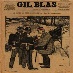     Ce jour-là le facteur Boniface, en sortant de la maison de poste, constata que sa tournée serait moins longue que de coutume, et il en ressentit une joie vive. Il était chargé de la campagne autour du bourg de Vireville, et, quand il revenait, le soir, de son long pas fatigué, il avait parfois plus de quarante kilomètres dans les jambes.
    Donc la distribution serait vite faite; il pourrait même flâner un peu en route et rentrer chez lui vers trois heures de relevée. Quelle chance!
    Il sortit du bourg par le chemin de Sennemare et commença sa besogne. On était en juin, dans le mois vert et fleuri, le vrai mois des plaines. 
    L'homme, vêtu de sa blouse bleue et coiffé d'un képi noir à galon rouge, traversait, par des sentiers étroits, les champs de colza, d'avoine ou de blé, enseveli jusqu'aux épaules dans les récoltes; et sa tête, passant au-dessus des épis, semblait flotter sur une mer calme et verdoyante qu'une brise légère faisait mollement onduler.
    Il entrait dans les fermes par la barrière de bois plantée dans les talus qu'ombrageaient deux rangées de hêtres, et saluant par son nom le paysan: "Bonjour, mait' Chicot", il lui tendait son journal le Petit Normand. Le fermier essuyait sa main à son fond de culotte, recevait la feuille de papier et la glissait dans sa poche pour la lire à son aise après le repas de midi. Le chien, logé dans un baril, au pied d'un pommier penchant, jappait avec fureur en tirant sur sa chaîne; et le piéton, sans se retourner, repartait de son allure militaire, en allongeant ses grandes jambes, le bras gauche sur sa sacoche, et le droit manoeuvrant sur sa canne qui marchait comme lui d'une facon continue et pressée.
    Il distribua ses imprimés et ses lettres dans le hameau de Sennemare, puis il se remit en route à travers champs pour porter le courrier du percepteur qui habitait une petite maison isolée à un kilomètre du bourg.
    C'était un nouveau percepteur. M. Chapatis, arrivé la semaine dernière et marié depuis peu.
    Il recevait un journal de Paris, et, parfois le facteur Boniface, quand il avait le temps, jetait un coup d'oeil sur l'imprimé, avant de le remettre au destinataire.
    Donc, il ouvrit sa sacoche, prit la feuille, la fit glisser hors de sa bande, la déplia, et se mit à lire tout en marchant. La première page ne l'intéressait guère; la politque le laissait froid; il passait toujours la finance, mais les faits divers le passionnaient.
    lls étaient très nourris ce jour-là. Il s'émut même si vivement au récit d'un crime accompli dans le logis d'un garde-chasse, qu'il s'arrêta au milieu d'une pièce de trèfle, pour le relire lentement. Les détails étaient affreux. Un bûcheron, en passant au matin auprès de la maison forestière, avait remarqué un peu de sang sur le seuil, comme si on avait saigné du nez. "Le garde aura tué quelque lapin cette nuit, pensa-t-il; mais en approchant il s'aperçut que la porte demeurait entr'ouverte et que la serrure avait été brisée. Alors. saisi de peur, il courut au village prévenir le maire, celui-ci prit comme renfort le garde champêtre et l'instituteur: et les quatre hommes revinrent ensemble. Ils trouvèrent le forestier égorgé devant la cheminée, sa femme étranglée sous le lit, et leur petite fille, âgée de six ans, étouffée entre deux matelas.
    Le facteur Boniface demeura tellement ému à la pensée de cet assassinat dont toutes les horribles circonstances lui apparaissaient coup sur coup, qu'il se sentit une faiblesse dans les jambes, et il prononça tout haut:
    - Nom de nom, y a-t-il tout de même des gens qui sont canailles!
    Puis il repassa le journal dans sa ceinture de papier et repartit, la tête pleine de la vision du crime. Il atteignit bientôt la demeure de M. Chapatis; il ouvrit la barrière du petit jardin et s'approcha de la maison. C'était une construction basse, ne contenant qu'un rez-de-chaussée, coiffé d'un toit mansardé. Elle était éloignée de cinq cents mètres au moins de la maison la plus voisine.
    Le facteur monta les deux marches du perron, posa la main sur la serrure, essaya d'ouvrir la porte, et constata qu'elle était fermée. Alors, il s'aperçut que les volets n'avaient point été ouverts, et que personne encore n'était sorti ce jour-là.
    Une inquiétude l'envahit, car M. Chapatis, depuis son arrivée, s'était levé assez tôt. Boniface tira sa montre. Il n'était encore que sept heures dix minutes du matin, il se trouvait donc en avance de près d'une heure. N'importe, le percepteur aurait aurait dû être debout.
    Alors il fit le tour de la demeure en marchant avec précaution, comme s'il eût couru quelque danger. Il ne remarqua rien de suspect, que des pas d'homme dans une platebande de fraisiers.
    Mais tout à coup, il demeura immobile, perclus d'angoisse, en passant devant une fenêtre. On gémissait dans la maison.
    Il s'approcha, et enjambant une bordure de thym, colla son oreille contre l'auvent pour mieux écouter; assurément on gémissait. Il entendait fort bien de longs soupirs douloureux, une sorte de râle, un bruit de lutte. Puis, les gémissements devinrent plus forts, plus répétés, s'accentuèrent encore, se changèrent en cris.
    Alors Boniface, ne doutant plus qu'un crime s'accomplissait en ce moment-là même, chez le percepteur, partit à toutes jambes, retraversa le petit jardin, s'élança à travers la plaine, à travers les récoltes, courant à perdre haleine, secouant sa sacoche qui lui battait les reins, et il arriva, exténué, haletant, éperdu, à la porte de la gendarmerie.
    Le brigadier Malautour raccommodait une chaise brisée, au moyen de pointes et d'un marteau. Le gendarme Rautier tenait entre ses jambes le meuble avarié et présentait un clou sur les bords de la cassure; alors le brigadier, mâchant sa moustache, les yeux ronds et mouillés d'attention, tapait à tous coups sur les doigts de son subordonné.
    Le facteur, dès qu'il les aperçut, s'écria:
    - Venez vite, on assassine le percepteur, vite, vite!
    Les deux hommes cessèrent leur travail et levèrent la tête, ces têtes étonnées de gens qu'on surprend et qu'on dérange.
    Boniface, les voyant plus surpris que pressés, répéta:
    - Vite! vite! Les voleurs sont dans la maison, j'ai entendu les cris, il n'est que temps.
    Le brigadier, posant son marteau par terre, demanda:
    - Qu'est-ce qui vous a donné connaissance de ce fait?
    Le facteur reprit:
    - J'allais porter le journal avec deux lettres quand je remarquai que la porte était fermée et que le percepteur n'était pas levé. Je fis le tour de la maison pour me rendre compte, et j'entendis qu'on gémissait comme si on eût étranglé quelqu'un ou qu'on lui eût coupé la gorge; alors je m'en suis parti au plus vite pour vous chercher. Il n'est que temps.
    Le brigadier se redressant, reprit:
    - Et vous n'avez pas porté secours en personne?
    Le facteur effaré répondit:
    - Je craignais de n'être pas en nombre suffisant.
    Alors le gendarme, convaincu, annonça:
    - Le temps de me vêtir et je vous suis.
    Et il entra dans la gendarmerie, suivi par son soldat qui rapportait la chaise.
    lls reparurent presque aussitôt, et tous trois se mirent en route, au pas gymnastique, pour le lieu du crime.
    En arrivant près de la maison, ils ralentirent leur allure par précaution, et le brigadier tira son revolver, puis ils pénétrèrent tout doucement dans le jardin et s'approchèrent de la muraille. Aucune trace nouvelle n'indiquait que les malfaiteurs fussent partis. La porte demeurait fermée, les fenêtres closes.
    - Nous les tenons, murmura le brigadier.
    Le père Boniface, palpitant d'émotion, le fit passer de l'autre côté, et, lui montrant un auvent:
    - C'est là, dit-il.
    Et le brigadier s'avança tout seul, et colla son oreille contre la planche. Les deux autres attendaient, prêts à tout, les yeux fixés sur lui.
    Il demeura longtemps immobile, écoutant. Pour mieux approcher sa tête du volet de bois, il avait ôté son tricorne et le tenait de sa main droite.
    Qu'entendait-il? Sa figure impassible ne révélait rien, mais soudain sa moustache se retroussa, ses joues se plissèrent comme pour un rire silencieux, et enjambant de nouveau la bordure de thym, il revint vers les deux hommes, qui le regardaient avec stupeur.
    Puis il leur fit signe de le suivre en marchant sur la pointe des pieds; et, revenant devant l'entrée, il enjoignit à Boniface de glisser sous la porte le journal et les lettres.
    Le facteur, interdit, obéit cependant avec docilité.
    - Et maintenant, en route, dit le brigadier.
    Mais, dès qu'ils eurent passé la barrière, il se retourna vers le piéton, et, d'un air goguenard, la lèvre narquoise, I'oeil retroussé et brillant de joie:
    - Que vous êtes un malin, vous!
    Le vieux demanda:
    - De quoi? j'ai entendu, j'vous jure que j'ai entendu.
    Mais le gendarme, n'y tenant plus, éclata de rire. Il riait comme on suffoque, les deux mains sur le ventre, plié en deux, I'oeil plein de larmes, avec d'affreuses grimaces autour du nez. Et les deux autres, affolés, le regardaient.
    Mais comme il ne pouvait ni parler, ni cesser de rire, ni faire comprendre ce qu'il avait, il fit un geste, un geste populaire et polisson.
    Comme on ne le comprenait toujours pas, il le répéta, plusieurs fois de suite, en désignant d'un signe de tête la maison toujours close.
    Et son soldat, comprenant brusquement à son tour, éclata d'une gaité formidable.
    Le vieux demeurait stupide entre ces deux hommes qui se tordaient.
    Le brigadier, à la fin, se calma, et lançant dans le ventre du vieux une grande tape d'homme qui rigole, il s'écria:
    - Ah! farceur, sacré farceur, je le retiendrai l'crime au père Boniface!
    Le facteur ouvrait des yeux énormes et il répéta:
    - J'vous jure que j'ai entendu.
    Le brigadier se remit à rire. Son gendarme s'était assis sur l'herbe du fossé pour se tordre tout à son aise.
    - Ah! t'as entendu. Et ta femme, c'est-il comme ça que tu l'assassines, hein, vieux farceur?
    - Ma femme?...
Et il se mit à réfléchir longuement, puis il reprit:
    - Ma femme... Oui, all' gueule quand j'y fiche des coups... Mais all' gueule, que c'est gueuler, quoi. C'est-il donc que M. Chapatis battait la sienne?
    Alors le brigadier, dans un délire de joie, le fit tourner comme une poupée par les épaules, et lui souffla dans l'oreille quelque chose dont l'autre demeura abruti d'étonnement.
    Puis le vieux, pensif, murmura:
    -Non... point comme ça..., point comme ça.... point comme ça..., all' ne dit rien, la mienne... J'aurais jamais cru... si c'est possible... on aurait juré une martyre...
    Et, confus, désorienté, honteux, il reprit son chemin à travers les champs, tandis que le gendarme et le brigadier, riant toujours et lui criant, de loin, de grasses plaisanteries de caserne, regardaient s'éloigner son képi noir, sur la mer tranquille des récoltes.
Guy de Maupassant : Décoré ! Texte publié dans Gil Blas du 13 novembre 1883 sous la signature de Maufrigneuse, puis publié dans le recueil Les soeurs Rondoli.
Numérisation : Rémi Charest
Mise en forme HTML (27 août 1998) : Thierry SelvaDÉCORÉ !    Des gens naissent avec un instinct prédominant, une vocation ou simplement un désir éveillé, dès qu'ils commencent à parler, à penser. 
    M. Sacrement n'avait, depuis son enfance, qu'une idée en tête, être décoré. Tout jeune il portait des croix de la Légion d'honneur en zinc comme d'autres enfants portent un képi et il donnait fièrement la main à sa mère, dans la rue, en bombant sa petite poitrine ornée du ruban rouge et de l'étoile de métal. 
    Après de pauvres études il échoua au baccalauréat, et, ne sachant plus que faire, il épousa une jolie fille, car il avait de la fortune. 
    Ils vécurent à Paris comme vivent des bourgeois riches, allant dans leur monde, sans se mêler au monde, fiers de la connaissance d'un député qui pouvait devenir ministre, et amis de deux chefs de division. 
    Mais la pensée entrée aux premiers jours de sa vie dans la tête de M. Sacrement ne le quittait plus et il souffrait d'une façon continue de n'avoir point le droit de montrer sur sa redingote un petit ruban de couleur. 
    Les gens décorés qu'il rencontrait sur le boulevard lui portaient un coup au coeur. Il les regardait de coin avec une jalousie exaspérée. Parfois, par les longs après-midi de désoeuvrement, il se mettait à les compter. Il se disait : "Voyons, combien j'en trouverai de la Madeleine à la rue Drouot." 
    Et il allait lentement, inspectant les vêtements, l'oeil exercé à distinguer de loin le petit point rouge. Quand il arrivait au bout de sa promenade, il s'étonnait toujours des chiffres : "Huit officiers, et dix-sept chevaliers. Tant que ça ! C'est stupide de prodiguer les croix d'une pareille façon. Voyons si j'en trouverai autant au retour." 
    Et il revenait à pas lents, désolé quand la foule pressée des passants pouvait gêner ses recherches, lui faire oublier quelqu'un. 
    Il connaissait les quartiers où on en trouvait le plus. Ils abondaient au Palais-Royal. L'avenue de l'Opéra ne valait pas la rue de la Paix ; le côté droit du boulevard était mieux fréquenté que le gauche. 
    Ils semblaient aussi préférer certains cafés, certains théâtres. Chaque fois que M. Sacrement apercevait un groupe de vieux messieurs à cheveux blancs arrêtés au milieu du trottoir, et gênant la circulation, il se disait : "Voici des officiers de la Légion d'honneur !" Et il avait envie de les saluer. 
    Les officiers (il l'avait souvent remarqué) ont une autre allure que les simples chevaliers. Leur port de tête est différent. On sent bien qu'ils possèdent officiellement une considération plus haute, une importance plus étendue. 
    Parfois aussi une rage saisissait M. Sacrement, une fureur contre tous les gens décorés ; et il se sentait pour eux une haine de socialiste. 
    Alors, en rentrant chez lui, excité par la rencontre de tant de croix, comme l'est un pauvre affamé après avoir passé devant les grandes boutiques de nourriture, il déclarait d'une voix forte : "Quand donc, enfin, nous débarrassera-t-on de ce sale gouvernement ?" Sa femme surprise, lui demandait : "Qu'est-ce que tu as aujourd'hui ?" 
    Et il répondait : "J'ai que je suis indigné par les injustices que je vois commettre partout. Ah ! que les communards avaient raison !" 
    Mais il ressortait après son dîner, et il allait considérer les magasins de décorations. Il examinait tous ces emblèmes de formes diverses, de couleurs variées. Il aurait voulu les posséder tous, et, dans une cérémonie publique, dans une immense salle pleine de monde, pleine de peuple émerveillé, marcher en tête d'un cortège, la poitrine étincelante, zébrée de brochettes alignées l'une sur l'autre, suivant la forme de ses côtes, et passer gravement, le claque sous le bras, luisant comme un astre au milieu de chuchotements admiratifs, dans une rumeur de respect. 
    Il n'avait, hélas ! aucun titre pour aucune décoration. 
    Il se dit : "La Légion d'honneur est vraiment par trop difficile pour un homme qui ne remplit aucune fonction publique. Si j'essayais de me faire nommer officier d'Académie !" 
    Mais il ne savait comment s'y prendre. Il en parla à sa femme qui demeura stupéfaite. 
    - "Officier d'Académie ? Qu'est-ce que tu as fait pour cela ?" 
    Il s'emporta : "Mais comprends donc ce que je veux dire. Je cherche justement ce qu'il faut faire. Tu es stupide par moments." 
    Elle sourit : "Parfaitement, tu as raison. Mais je ne sais pas, moi ?" 
    Il avait une idée : "Si tu en parlais au député Rosselin, il pourrait me donner un excellent conseil. Moi, tu comprends que je n'ose guère aborder cette question directement avec lui. C'est assez délicat, assez difficile ; venant de toi, la chose devient toute naturelle." 
    Mme Sacrement fit ce qu'il demandait. M. Rosselin promit d'en parler au Ministre. Alors Sacrement le harcela. Le député finit par lui répondre qu'il fallait faire une demande et énumérer ses titres. 
    Ses titres ? Voilà. Il n'était même pas bachelier. 
    Il se mit cependant à la besogne et commença une brochure traitant : "Du droit du peuple à l'instruction." Il ne la put achever par pénurie d'idées. 
    Il chercha des sujets plus faciles et en aborda plusieurs successivement. Ce fut d'abord : "L'instruction des enfants par les yeux." Il voulait qu'on établît dans les quartiers pauvres des espèces de théâtres gratuits pour les petits enfants. Les parents les y conduiraient dès leur plus jeune âge, et on leur donnerait là, par le moyen d'une lanterne magique, des notions de toutes les connaissances humaines. Ce seraient de véritables cours. Le regard instruirait le cerveau, et les images resteraient gravées dans la mémoire, rendant pour ainsi dire visible la science. 
    Quoi de plus simple que d'enseigner ainsi l'histoire universelle, la géographie, l'histoire naturelle, la botanique, la zoologie, l'anatomie, etc..., etc. ? 
    Il fit imprimer ce mémoire et en envoya un exemplaire à chaque député, dix à chaque ministre, cinquante au président de la République, dix également à chacun des journaux parisiens, cinq aux journaux de province. 
    Puis il traita la question des bibliothèques des rues, voulant que l'État fît promener par les rues des petites voitures pleines de livres, pareilles aux voitures des marchandes d'oranges. Chaque habitant aurait droit à dix volumes par mois en location, moyennant un sou d'abonnement. 
    "Le peuple, disait M. Sacrement, ne se dérange que pour ses plaisirs. Puisqu'il ne va pas à l'instruction ! il faut que l'instruction vienne à lui, etc." 
    Aucun bruit ne se fit autour de ces essais. Il adressa cependant sa demande. On lui répondit qu'on prenait note, qu'on instruisait. Il se crut sûr du succès ; il attendit. Rien ne vint. 
    Alors il se décida à faire des démarches personnelles. Il sollicita une audience du ministre de l'instruction publique, et il fut reçu par un attaché de cabinet tout jeune et déjà grave, important même, et qui jouait, comme d'un piano, d'une série de petits boutons blancs pour appeler les huissiers et les garçons de l'antichambre ainsi que les employés subalternes. Il affirma au solliciteur que son affaire était en bonne voie et il lui conseilla de continuer ses remarquables travaux. 
    Et M. Sacrement se remit à l'oeuvre. 
    M. Rosselin, le député, semblait maintenant s'intéresser beaucoup à son succès, et il lui donnait même une foule de conseils pratiques excellents. Il était décoré d'ailleurs, sans qu'on sût quels motifs lui avaient valu cette distinction. 
    Il indiqua à Sacrement des études nouvelles à entreprendre, il le présenta à des Sociétés savantes qui s'occupaient de points de science particulièrement obscurs, dans l'intention de parvenir à des honneurs. Il le patronna même au ministère. 
    Or, un jour, comme il venait déjeuner chez son ami (il mangeait souvent dans la maison depuis plusieurs mois) il lui dit tout bas en lui serrant les mains : "Je viens d'obtenir pour vous une grande faveur. Le comité des travaux historiques vous charge d'une mission. Il s'agit de recherches à faire dans diverses bibliothèques de France." 
    Sacrement, défaillant, n'en put manger ni boire. Il partit huit jours plus tard. 
    Il allait de ville en ville, étudiant les catalogues, fouillant en des greniers bondés de bouquins poudreux, en proie à la haine des bibliothécaires. 
    Or, un soir, comme il se trouvait à Rouen il voulut aller embrasser sa femme qu'il n'avait point vue depuis une semaine ; et il prit le train de neuf heures qui devait le mettre à minuit chez lui. 
    Il avait sa clef. Il entra sans bruit, frémissant de plaisir, tout heureux de lui faire cette surprise. Elle s'était enfermée, quel ennui ! Alors il cria à travers la porte : "Jeanne, c'est moi !" 
    Elle dut avoir grand'peur, car il l'entendit sauter du lit et parler seule comme dans un rêve. Puis elle courut à son cabinet de toilette, l'ouvrit et le referma, traversa plusieurs fois sa chambre dans une course rapide, nu-pieds, secouant les meubles dont les verreries sonnaient. Puis, enfin, elle demanda : "C'est bien toi, Alexandre ?" 
    Il répondit : "Mais oui, c'est moi, ouvre donc !" 
    La porte céda, et sa femme se jeta sur son coeur en balbutiant : "Oh ! quelle terreur ! quelle surprise ! quelle joie !" 
    Alors, il commença à se dévêtir, méthodiquement, comme il faisait tout. Et il reprit, sur une chaise, son pardessus qu'il avait l'habitude d'accrocher dans le vestibule. Mais, soudain, il demeura stupéfait. La boutonnière portait un ruban rouge ! 
    Il balbutia : "Ce... ce... ce paletot est décoré !" 
    Alors sa femme, d'un bond, se jeta sur lui, et lui saisissant dans les mains le vêtement : "Non... tu te trompes... donne-moi ça." 
    Mais il le tenait toujours par une manche, ne le lâchant pas, répétant dans une sorte d'affolement : "Hein ?... Pourquoi ?... Explique-moi ?... A qui ce pardessus ?... Ce n'est pas le mien, puisqu'il porte la Légion d'honneur ?" 
    Elle s'efforçait de le lui arracher, éperdue, bégayant : "Écoute... écoute... donne-moi ça... Je ne peux pas te dire... c'est un secret... écoute." 
    Mais il se fâchait, devenait pâle : "Je veux savoir comment ce paletot est ici. Ce n'est pas le mien." 
    Alors, elle lui cria dans la figure : "Si, tais-toi, jure-moi... écoute... eh bien ! tu es décoré !" 
    Il eut une telle secousse d'émotion qu'il lâcha le pardessus et alla tomber dans un fauteuil. 
    - Je suis... tu dis... je suis... décoré. 
    - Oui... c'est un secret, un grand secret... 
    Elle avait enfermé dans une armoire le vêtement glorieux, et revenait vers son mari, tremblante et pâle. Elle reprit : "Oui, c'est un pardessus neuf que je t'ai fait faire. Mais j'avais juré de ne te rien dire. Cela ne sera pas officiel avant un mois ou six semaines. Il faut que ta mission soit terminée. Tu ne devais le savoir qu'à ton retour. C'est M. Rosselin qui a obtenu ça pour toi..." 
    Sacrement, défaillant, bégayait : "Rosselin... décoré... Il m'a fait décorer... moi... lui... ah !..." 
    Et il fut obligé de boire un verre d'eau. 
    Un petit papier blanc gisait par terre, tombé de la poche du pardessus. Sacrement le ramassa, c'était une carte de visite. Il lut : "Rosselin - député." 
    "Tu vois bien", dit la femme. 
    Et il se mit à pleurer de joie. 
    Huit jours plus tard l'Officiel annonçait que M. Sacrement était nommé chevalier de la Légion d'honneur, pour services exceptionnels. 
13 novembre 1883Guy de Maupassant : Découverte. Texte publié dans Le Gaulois du 4 septembre 1884, puis publié dans le recueil Monsieur Parent.
Numérisation : Rémi Charest
Mise en forme HTML (15 septembre 1998) : Thierry SelvaDÉCOUVERTE    Le bateau était couvert de monde. La traversée s'annonçant fort belle, les Havraises allaient faire un tour à Trouville. 
    On détacha les amarres ; un dernier coup de sifflet annonça le départ, et, aussitôt, un frémissement secoua le corps entier du navire, tandis qu'on entendait, le long de ses flancs, un bruit d'eau remuée.
    Les roues tournèrent quelques secondes, s'arrêtèrent, repartirent doucement ; puis le capitaine, debout sur sa passerelle, ayant crié par le porte-voix qui descend dans les profondeurs de la machine : "En route !" elles se mirent à battre la mer avec rapidité.
    Nous filions le long de la jetée, couverte de monde. Des gens sur le bateau agitaient leurs mouchoirs, comme s'ils partaient pour l'Amérique, et les amis restés à terre répondaient de la même façon.
    Le grand soleil de juillet tombait sur les ombrelles rouges, sur les toilettes claires, sur les visages joyeux, sur l'Océan à peine remué par des ondulations. Quand on fut sorti du port, le petit bâtiment fit une courbe rapide, dirigeant son nez pointu sur la côte lointaine entrevue à travers la brume matinale.
    A notre gauche s'ouvrait l'embouchure de la Seine, large de vingt kilomètres. De place en place les grosses bouées indiquaient les bancs de sable, et on reconnaissait au loin les eaux douces et bourbeuses du fleuve qui, ne se mêlant point à l'eau salée, dessinaient de grands rubans jaunes à travers l'immense nappe verte et pure de la pleine mer.
    J'éprouve, aussitôt que je monte sur un bateau, le besoin de marcher de long en large, comme un marin qui fait le quart. Pourquoi ? Je n'en sais rien. Donc je me mis à circuler sur le pont à travers la foule des voyageurs.
    Tout à coup, on m'appela. Je me retournai. C'était un de mes vieux amis, Henri Sidoine, que je n'avais point vu depuis dix ans.
    Après nous être serré les mains, nous recommençâmes ensemble, en parlant de choses et d'autres, la promenade d'ours en cage que j'accomplissais tout seul auparavant. Et nous regardions, tout en causant, les deux lignes de voyageurs assis sur les deux côtés du pont.
    Tout à coup Sidoine prononça, avec une véritable expression de rage :
    - C'est plein d'Anglais ici ! Les sales gens !
    C'était plein d'Anglais, en effet. Les hommes debout lorgnaient l'horizon d'un air important qui semblait dire : "C'est nous, les Anglais, qui sommes les maîtres de la mer ! Boum, boum ! nous voilà !"
    Et tous les voiles blancs qui flottaient sur leurs chapeaux blancs avaient l'air des drapeaux de leur suffisance.
    Les jeunes misses plates, dont les chaussures aussi rappelaient les constructions navales de leur patrie, serrant en des châles multicolores leur taille droite et leurs bras minces, souriaient vaguement au radieux paysage. Leurs petites têtes, poussées au bout de ces longs corps, portaient des chapeaux anglais d'une forme étrange, et, derrière leurs crânes, leurs maigres chevelures enroulées ressemblaient à des couleuvres lovées.
    Et les vieilles misses, encore plus grêles, ouvrant au vent leur mâchoire nationale, paraissaient menacer l'espace de leurs dents jaunes et démesurées.
    On sentait, en passant près d'elles, une odeur de caoutchouc et d'eau dentifrice.
    Sidoine répéta, avec une colère grandissante :
    - Les sales gens ! On ne pourra donc pas les empêcher de venir en France ?
    Je demandai en souriant :
    - Pourquoi leur en veux-tu ? Quant à moi, ils me sont parfaitement indifférents.
    Il prononça :
    - Oui, toi, parbleu ! Mais moi, j'ai épousé une Anglaise. Voilà.
    Je m'arrêtai pour lui rire au nez.
    - Ah ! diable. Conte-moi ça. Et elle te rend donc très malheureux ?
    Il haussa les épaules :
    - Non, pas précisément.
    - Alors... elle te... elle te... trompe ?
    - Malheureusement non. Ça me ferait une cause de divorce et j'en serais débarrassé.
    - Alors, je ne comprends pas !
    - Tu ne comprends pas ? Ça ne m'étonne point. Eh bien, elle a tout simplement appris le français, pas autre chose ! Écoute :

    "Je n'avais pas le moindre désir de me marier, quand je vins passer l'été à Étretat, voici deux ans. Rien de plus dangereux que les villes d'eaux. On ne se figure pas combien les fillettes y sont à leur avantage. Paris sied aux femmes et la campagne aux jeunes filles.
    Les promenades à ânes, les bains du matin, les déjeuners sur l'herbe, autant de pièges à mariage. Et, vraiment, il n'y a rien de plus gentil qu'une enfant de dix-huit ans qui court à travers un champ ou qui ramasse des fleurs le long d'un chemin.
    Je fis la connaissance d'une famille anglaise descendue au même hôtel que moi. Le père ressemblait aux hommes que tu vois là, et la mère à toutes les Anglaises.
    Il y avait deux fils, de ces garçons tout en os, qui jouent du matin au soir à des jeux violents, avec des balles, des massues ou des raquettes ; puis deux filles, l'aînée, une sèche, encore une Anglaise de boîte à conserves ; la cadette, une merveille. Une blonde, ou plutôt une blondine avec une tête venue du ciel. Quand elles se mettent à être jolies, les gredines, elles sont divines. Celle-là avait des yeux bleus, de ces yeux bleus qui semblent contenir toute la poésie, tout le rêve, toute l'espérance, tout le bonheur du monde !
    Quel horizon ça vous ouvre dans les songes infinis, deux yeux de femme comme ceux-là ! Comme ça répond bien à l'attente éternelle et confuse de notre coeur !
    Il faut dire aussi que, nous autres Français, nous adorons les étrangères. Aussitôt que nous rencontrons une Russe, une Italienne, une Suédoise, une Espagnole ou une Anglaise un peu jolie, nous en tombons amoureux instantanément. Tout ce qui vient du dehors nous enthousiasme, drap pour culotte, chapeaux, gants, fusils et... femmes.
    Nous avons tort, cependant.
    Mais je crois que ce qui nous séduit le plus dans les exotiques, c'est leur défaut de prononciation. Aussitôt qu'une femme parle mal notre langue, elle est charmante ; si elle fait une faute de français par mot, elle est exquise, et si elle baragouine d'une façon tout à fait inintelligible, elle devient irrésistible.
    Tu ne te figures pas comme c'est gentil d'entendre dire à une mignonne bouche rose : "J'aimé bôcoup la gigotte."
    Ma petite Anglaise Kate parlait une langue invraisemblable. Je n'y comprenais rien dans les premiers jours, tant elle inventait de mots inattendus ; puis, je devins absolument amoureux de cet argot comique et gai.
    Tous les termes estropiés, bizarres, ridicules prenaient sur ses lèvres un charme délicieux ; et nous avions, le soir, sur la terrasse du Casino, de longues conversations qui ressemblaient à des énigmes parlées.
    Je l'épousai ! Je l'aimais follement comme on peut aimer un Rêve. Car les vrais amants n'adorent jamais qu'un rêve qui a pris une forme de femme.
    Te rappelles-tu les admirables vers de Louis Bouilhet :


    Eh bien, mon cher, le seul tort que j'ai eu, ç'a été de donner à ma femme un professeur de français.
    Tant qu'elle a martyrisé le dictionnaire et supplicié la grammaire, je l'ai chérie.
    Nos causeries étaient simples. Elles me révélaient la grâce surprenante de son être, l'élégance incomparable de son geste ; elles me la montraient comme un merveilleux bijou parlant, une poupée de chair faite pour le baiser, sachant énumérer à peu près ce qu'elle aimait, pousser parfois des exclamations bizarres, et exprimer d'une façon coquette, à force d'être incompréhensible et imprévue, des émotions ou des sensations peu compliquées.
    Elle ressemblait bien aux jolis jouets qui disent "papa" et "maman", en prononçant - Baâba - et Baâmban.
    Aurais-je pu croire que...
    Elle parle, à présent... Elle parle... mal... très mal... Elle fait tout autant de fautes... Mais on la comprend... oui, je la comprends... je sais... je la connais...
    J'ai ouvert ma poupée pour regarder dedans... j'ai vu. Et il faut causer, mon cher !
    Ah ! tu ne les connais pas, toi, les opinions, les idées, les théories d'une jeune Anglaise bien élevée, à laquelle je ne peux rien reprocher, et qui me répète, du matin au soir, toutes les phrases d'un dictionnaire de la conversation à l'usage des pensionnats de jeunes personnes.
    Tu as vu ces surprises du cotillon, ces jolis papiers dorés qui renferment d'exécrables bonbons. J'en avais une. Je l'ai déchirée. J'ai voulu manger le dedans et suis resté tellement dégoûté que j'ai des haut-le-coeur, à présent, rien qu'en apercevant une de ses compatriotes.
    J'ai épousé un perroquet à qui une vieille institutrice anglaise aurait enseigné le français : comprends-tu ?"
. . . . . . . . . . . . . . . . . . . . . . . . . . . . . . . . . . . . . . . . . . . . . . . . . . . . . . . . . . . . . .
    Le port de Trouville montrait maintenant ses jetées de bois couvertes de monde.
    Je dis :
    - Où est ta femme ?
    Il prononça :
    - Je l'ai ramenée à Étretat.
    - Et toi, où vas-tu ?
    - Moi ? moi je vais me distraire à Trouville.
    Puis, après un silence, il ajouta :
    - Tu ne te figures pas comme ça peut être bête quelquefois, une femme.
4 septembre 1884Guy de Maupassant : Denis. Texte publié dans Le Gaulois du 28 juin 1883, puis publié dans le recueil Miss Harriet.
Numérisation et mise en forme HTML (24 avril 1998) : Thierry SelvaDENISA Léon Chapron.    I
    Monsieur Marambot ouvrit la lettre que lui remettait Denis, son serviteur, et il sourit.
    Denis, depuis vingt ans dans la maison, petit homme trapu et jovial, qu'on citait dans toute la contrée comme le modèle des domestiques, demanda :
    - Monsieur est content, monsieur a reçu une bonne nouvelle ?
    M. Marambot n'était pas riche. Ancien pharmacien de village, célibataire, il vivait d'un petit revenu acquis avec peine en vendant des drogues aux paysans. Il répondit :
    - Oui, mon garçon. Le père Malois recule devant le procès dont je le menace; je recevrai demain mon argent. Cinq mille francs ne font pas de mai dans la caisse d'un vieux garçon.
    Et M. Marambot se frottait les mains. C'était un homme d'un caractère résigné, plutôt triste que gai, incapable d'un effort prolongé, nonchalant dans ses affaires.
    Il aurait pu certainement gagner une aisance plus considérable en profitant du décès de confrères établis en des centres importants, pour aller occuper leur place et prendre leur clientèle. Mais l'ennui de déménager, et la pensée de toutes les démarches qu'il lui faudrait accomplir, l'avaient sans cesse retenu; et il se contentait de dire après deux jours de réflexion :
    - Bast ! ce sera pour la prochaine fois. Je ne perds rien à attendre. Je trouverai mieux peut-être.
    Denis, au contraire, poussait son maître aux entreprises. D'un caractère actif, il répétait sans cesse :
    - Oh ! moi, si j'avais eu le premier capital, j'aurais fait fortune. Seulement mille francs, et je tenais mon affaire.
    M. Marambot souriait sans répondre et sortait dans son petit jardin, où il se promenait, les mains derrière le dos, en rêvassant.
    Denis, tout le jour, chanta, comme un homme en joie, des refrains et des rondes du pays. Il montra même une activité inusitée, car il nettoya les carreaux de toute la maison, essuyant le verre avec ardeur, en entonnant à plein gosier ses couplets.
    M. Marambot, étonné de son zèle, lui dit à plusieurs reprises, en souriant :
    - Si tu travailles comme ça, mon garçon, tu ne garderas rien à faire pour demain.
    Le lendemain, vers neuf heures du matin, le facteur remit à Denis quatre lettres pour son maître, dont une très lourde. M. Marambot s'enferma aussitôt dans sa chambre jusqu'au milieu de l'après-midi. Il confia alors à son domestique quatre enveloppes pour la poste. Une d'elles était adressée à M. Malois, c'était sans doute un reçu de l'argent.
    Denis ne posa point de questions à son maître; il parut aussi triste et sombre ce jour-là, qu'il avait été joyeux la veille.
    La nuit vint. M. Marambot se coucha à son heure ordinaire et s'endormit.
    Il fut réveillé par un bruit singulier. Il s'assit aussitôt dans son lit et écouta. Mais brusquement sa porte s'ouvrit, et Denis parut sur le seuil, tenant une bougie d'une main, un couteau de cuisine de l'autre, avec de gros yeux fixes, la lèvre et les joues contractées comme celles des gens qu'agite une horrible émotion, et si pâle qu'il semblait un revenant.
    M. Marambot, interdit, le crut devenu somnambule, et il allait se lever pour courir au-devant de lui, quand le domestique souffla la bougie en se ruant vers le lit. Son maître tendit les mains en avant pour recevoir le choc qui le renversa sur le dos; et il cherchait à saisir les mains de son domestique qu'il pensait maintenant atteint de folie, afin de parer les coups précipités qu'il lui portait.
    Il fut atteint une première fois à l'épaule par le couteau, une seconde fois au front, une troisième fois à la poitrine. Il se débattait éperdument, agitant ses mains dans l'obscurité, lançant aussi des coups de pied et criant :
    - Denis ! Denis ! es-tu fou, voyons, Denis !
    Mais l'autre, haletant, s'acharnait, frappait toujours, repoussé tantôt d'un coup de pied, tantôt d'un coup de poing, et revenant furieusement. M. Marambot fut encore blessé deux fois à la jambe et une fois au ventre. Mais soudain une pensée rapide lui traversa l'esprit et il se mit à crier :
    - Finis donc, finis donc, Denis, je n'ai pas reçu mon argent.
    L'homme aussitôt s'arrêta; et son maître entendait, dans l'obscurité, sa respiration sifflante.
    M. Marambot reprit aussitôt :
    - Je n'ai rien reçu. M. Malois se dédit, le procès va avoir lieu; c'est pour ça que tu as porté les lettres à la poste. Lis plutôt celles qui sont sur mon secrétaire.
    Et, d'un dernier effort, il saisit les allumettes sur sa table de nuit et alluma sa bougie.
    Il était couvert de sang. Des jets brûlants avaient éclaboussé le mur. Les draps, les rideaux, tout était rouge. Denis, sanglant aussi des pieds à la tête, se tenait debout au milieu de la chambre.
    Quand il vit cela, M. Marambot se crut mort, et il perdit connaissance.
    Il se ranima au point du jour. Il fut quelque temps avant de reprendre ses sens, de comprendre, de se rappeler. Mais soudain le souvenir de l'attentat et de ses blessures lui revint, et une peur si véhémente l'envahit, qu'il ferma les yeux pour ne rien voir. Au bout de quelques minutes son épouvante se calma, et il réfléchit. Il n'était pas mort sur le coup, il pouvait donc en revenir. Il se sentait faible, très faible, mais sans souffrance vive, bien qu'il éprouvât en divers points du corps une gêne sensible, comme des pinçures. Il se sentait aussi glacé, et tout mouillé, et serré, comme roulé, dans des bandelettes. Il pensa que cette humidité venait du sang répandu; et des frissons d'angoisse le secouaient à la pensée affreuse de ce liquide rougi sorti de ses veines et dont son lit était couvert. L'idée de revoir ce spectacle épouvantable le bouleversait et il tenait ses yeux fermés avec force comme s'ils allaient s'ouvrir malgré lui.
    Qu'était devenu Denis ? Il s'était sauvé, probablement.
    Mais qu'allait-il faire, maintenant, lui, Marambot ? Se lever ? appeler au secours ? Or, s'il faisait un seul mouvement, ses blessures se rouvriraient sans aucun doute; et il tomberait mort au bout de son sang.
    Tout à coup, il entendit pousser la porte de sa chambre. Son coeur cessa presque de battre. C'était Denis qui venait l'achever, certainement. Il retint sa respiration pour que l'assassin crût tout bien fini, l'ouvrage terminé.
    Il sentit qu'on relevait son drap, puis qu'on lui palpait le ventre. Une douleur vive, près de la hanche, le fit tressaillir. On le lavait maintenant avec de l'eau franche, tout doucement. Donc, on avait découvert le forfait et on le soignait, on le sauvait. Une joie éperdue le saisit; mais, par un geste de prudence, il ne voulut pas montrer qu'il avait repris connaissance, et il entrouvrit un oeil, un seul, avec les plus grandes précautions.
    Il reconnut Denis debout près de lui, Denis en personne  ! Miséricorde ! Il referma son oeil avec précipitation.
    Denis ! Que faisait-il alors ? Que voulait-il ? Quel projet affreux nourrissait-il encore ?
    Ce qu'il faisait ? Mais il le lavait pour effacer les traces ! Et il allait l'enfouir maintenant dans le jardin, à dix pieds sous terre, pour qu'on ne le découvrît pas ? Ou peut-être dans la cave, sous les bouteilles de vin fin ?
    Et M. Marambot se mit à trembler si fort que tous ses membres palpitaient.
    Il se disait : "Je suis perdu, perdu !" Et il serrait désespérément les paupières pour ne pas voir arriver le dernier coup de couteau. Il ne le reçut pas. Denis, maintenant, le soulevait et le ligaturait dans un linge. Puis il se mit à panser la plaie de la jambe avec soin, comme il avait appris à le faire quand son maître était pharmacien.
    Aucune hésitation n'était plus possible pour un homme du métier : son domestique, après avoir voulu le tuer, essayait de le sauver.
    Alors M. Marambot, d'une voix mourante, lui donna ce conseil pratique :
    - Opère les lavages et les pansements avec de l'eau coupée de coaltar saponiné !
    Denis répondit :
    - C'est ce que je fais, monsieur.
    M. Marambot ouvrit les deux yeux.
    Il n'y avait plus de trace de sang ni sur le lit, ni dans la chambre, ni sur l'assassin. Le blessé était étendu en des draps bien blancs.
    Les deux hommes se regardèrent.
    Enfin, M. Marambot prononça avec douceur :
    - Tu as commis un grand crime.
    Denis répondit :
    - Je suis en train de le réparer, monsieur. Si vous ne me dénoncez pas, je vous servirai fidèlement comme par le passé.
    Ce n'était pas le moment de mécontenter son domestique. M. Marambot articula en refermant les yeux :
    - Je te jure de ne pas te dénoncer.



II
    Denis sauva son maître. Il passa les nuits et les jours sans sommeil, ne quitta point la chambre du malade, lui prépara les drogues, les tisanes, les potions, lui tâtant le pouls, comptant anxieusement les pulsations, le maniant avec une habileté de garde-malade et un dévouement de fils.
    A tout moment il demandait :
    - Eh bien ! monsieur, comment vous trouvez-vous ?
    M. Marambot répondait d'une voix faible :
    - Un peu mieux, mon garçon, je te remercie.
    Et quand le blessé s'éveillait, la nuit, il voyait souvent son gardien qui pleurait dans son fauteuil et s'essuyait les yeux en silence.
    Jamais l'ancien pharmacien n'avait été si bien soigné, si dorloté, si câliné. Il s'était dit tout d'abord :
    - Dès que je serai guéri, je me débarrasserai de ce garnement.
    Il entrait maintenant en convalescence et remettait de jour en jour le moment de se séparer de son meurtrier. Il songeait que personne n'aurait pour lui autant d'égards et d'attentions, qu'il tenait ce garçon par la peur; et il le prévint qu'il avait déposé chez un notaire un testament le dénonçant à la justice s'il arrivait quelque accident nouveau.
    Cette précaution lui paraissait le garantir dans l'avenir de tout nouvel attentat; et il se demandait alors s'il ne serait même pas plus prudent de conserver près de lui cet homme, pour le surveiller attentivement.
    Comme autrefois, quand il hésitait à acquérir quelque pharmacie plus importante, il ne se pouvait décider à prendre une résolution.
    - Il sera toujours temps, se disait-il.
    Denis continuait à se montrer un incomparable serviteur.
    M. Marambot était guéri. Il le garda.
    Or, un matin, comme il achevait de déjeuner, il entendit tout à coup un grand bruit dans la cuisine. Il y courut. Denis se débattait, saisi par deux gendarmes. Le brigadier prenait gravement des notes sur son carnet.
    Dès qu'il aperçut son maître, le domestique se mit à sangloter, criant :
    - Vous m'avez dénoncé, monsieur; ce n'est pas bien, après ce que vous m'aviez promis. Vous manquez à votre parole d'honneur, monsieur Marambot; ce n'est pas bien, ce n'est pas bien !...
    M. Marambot, stupéfait et désolé d'être soupçonné, leva la main :
    - Je te jure devant Dieu, mon garçon, que je ne t'ai pas dénoncé. J'ignore absolument comment messieurs les gendarmes ont pu connaître la tentative d'assassinat sur moi.
    Le brigadier eut un sursaut.
    - Vous dites qu'il a voulu vous tuer, monsieur Marambot ?
    Le pharmacien, éperdu, répondit :
    - Mais, oui... Mais je ne l'ai pas dénoncé... Je n'ai rien dit... Je jure que je n'ai rien dit... Il me servait très bien depuis ce moment-là...
    Le brigadier articula sévèrement :
    - Je prends note de votre déposition. La justice appréciera ce nouveau motif dont elle ignorait, monsieur Marambot. Je suis chargé d'arrêter votre domestique pour vol de deux canards enlevés subrepticement par lui chez M. Duhamel, pour lesquels il y a des témoins du délit. Je vous demande pardon, monsieur Marambot. Je rendrai compte de votre déclaration.
    Et se tournant vers ses hommes, il commanda :
    - Allons, en route !
    Les deux gendarmes entraînèrent Denis.



III
    L'avocat venait de plaider la folie, appuyant les deux délits l'un sur l'autre pour fortifier son argumentation. Il avait clairement prouvé que le vol des deux canards provenait du même état mental que les huit coups de couteau dans la personne de Marambot. Il avait finement analysé toutes les charges de cet état passager d'aliénation mentale, qui céderait, sans aucun doute, à un traitement de quelques mois dans une excellente maison de santé. Il avait parlé en termes enthousiastes du dévouement continu de cet honnête serviteur, des soins incomparables dont il avait entouré son maître blessé par lui dans une seconde d'égarement.
    Touché jusqu'au coeur par ce souvenir, M. Marambot se sentit les yeux humides.
    L'avocat s'en aperçut, ouvrit les bras d'un geste large, déployant ses longues manches noires comme des ailes de chauve-souris. Et, d'un ton vibrant, il cria :
    - Regardez, regardez, regardez, messieurs les jurés, regardez ces larmes. Qu'ai-je à dire maintenant pour mon client ? Quel discours, quel argument, quel raisonnement vaudraient ces larmes de son maître; Elles parlent plus haut que moi, plus haut que la loi; elles crient : "Pardon pour l'insensé d'une heure !" Elles implorent, elles absolvent, elles bénissent !
    Il se tut, et s'assit.
    Le président, alors se tournant vers Marambot, dont la déposition avait été excellente pour son domestique, lui demanda :
    - Mais enfin, monsieur, en admettant même que vous ayez considéré cet homme comme dément, cela n'explique pas que vous l'ayez gardé. Il n'en était pas moins dangereux.
    Marambot répondit en s'essuyant les yeux :
    - Que voulez-vous, monsieur le président, on a tant de mal à trouver des domestiques par le temps qui court... je n'aurais pas rencontré mieux."
    Denis fut acquitté et mis, aux frais de son maître, dans un asile d'aliénés.
28 juin 1883Guy de Maupassant : Deux amis. Texte publié dans Gil Blas du 5 février 1883, sous la signature de Maufrigneuse, puis publié dans le recueil Mademoiselle Fifi.
Texte d'origine : http://www.multimania.com/jccau/ressourc/biblio/maupas/seine/deuxamis.htmDEUX AMIS    Paris était bloqué, affamé et râlant. Les moineaux se faisaient bien rares sur les toits, et les égouts se dépeuplaient. On mangeait n'importe quoi.
    Comme il se promenait tristement par un clair matin de janvier le long du boulevard extérieur, les mains dans les poches de sa culotte d'uniforme et le ventre vide, M. Morissot, horloger de son état et pantouflard par occasion, s'arrêta net devant un confrère qu'il reconnut pour un ami. C'était M. Sauvage, une connaissance du bord de l'eau.
    Chaque dimanche, avant la guerre, Morissot partait dès l'aurore, une canne en bambou d'une main, une boîte en fer-blanc sur le dos. Il prenait le chemin de fer d'Argenteuil, descendait à Colombes, puis gagnait à pied l'île Marante. A peine arrivé en ce lieu de ses rêves, il se mettait à pêcher ; il pêchait jusqu'à la nuit.
    Chaque dimanche, il rencontrait là un petit homme replet et jovial, M. Sauvage, mercier, rue Notre-Dame-de-Lorette, autre pêcheur fanatique. Ils passaient souvent une demi-journée côte à côte, la ligne à la main et les pieds ballants au-dessus du courant ; et ils s'étaient pris d'amitié l'un pour l'autre.
    En certains jours, ils ne parlaient pas. Quelquefois ils causaient ; mais ils s'entendaient admirablement sans rien dire, ayant des goûts semblables et des sensations identiques.
    Au printemps, le matin, vers dix heures, quand le soleil rajeuni faisait flotter sur le fleuve tranquille cette petite buée qui coule avec l'eau, et versait dans le dos des deux enragés pêcheurs une bonne chaleur de saison nouvelle, Morissot parfois disait à son voisin: "Hein ! quelle douceur!" et M. Sauvage répondait : "Je ne connais rien de meilleur". Et cela leur suffisait pour se comprendre et s'estimer.
    A l'automne, vers la fin du jour, quand le ciel, ensanglanté par le soleil couchant, jetait dans l'eau des figures de nuages écarlates, empourprait le fleuve entier, enflammait l'horizon, faisait rouge comme du feu entre les deux amis, et dorait les arbres roussis déjà, frémissants d'un frisson d'hiver, M. Sauvage regardait en souriant Morissot et prononçait : "Quel spectacle !" Et Morissot émerveillait répondait, sans quitter des yeux son flotteur : "Cela vaut mieux que le boulevard, hein !"
    Dès qu'ils se furent reconnus, ils se serrèrent les mains énergiquement, tout émus de se retrouver en des circonstances si différentes. M. Sauvage, poussant un soupir, murmura : "En voilà des événements !" Morissot, très morne, gémit : "Et quel temps ! C'est aujourd'hui le premier beau jour de l'année."
    Le ciel était, en effet, tout bleu et plein de lumière.
    Ils se mirent à marcher côte à côte, rêveurs et tristes, Morissot reprit : "Et la pêche ? hein ! quel bon souvenir !"
    M. Sauvage demanda : "Quand y retournerons-nous ?"
    Ils entrèrent dans un petit café et burent ensemble une absinthe ; puis ils se remirent à se promener sur les trottoirs.
    Morissot s'arrêta soudain : "Une seconde verte, hein ?" M. Sauvage y consentit : "A votre disposition." Et ils pénétrèrent chez un autre marchand de vins.
    Ils étaient fort étourdis en sortant, troublés comme des gens à jeun dont le ventre est plein d'alcool. Il faisait doux. Une brise caressante leur chatouillait le visage; M. Sauvage, que l'air tiède achevait de griser, s'arrêta: "Si on y allait ?"
    - Où ça ?
    - A la pêche, donc.
    - Mais où ?
    - Mais à notre île. Les avant-postes français sont auprès de Colombes. Je connais le colonel Dumoulin ; on nous laissera passer facilement."
    Morissot frémit de désir : "C'est dit. J'en suis." Et ils se séparèrent pour prendre leurs instruments.
    Une heure après, ils marchaient côte à côte, sur la grand'route. Puis ils gagnèrent la villa qu'occupait le colonel. Il sourit de leur demande et consentit à leur fantaisie. Ils se remirent en marche, munis d'un laissez-passer.
    Bientôt ils franchirent les avant-postes, traversèrent Colombes abandonné, et se retrouvèrent au bord des petits champs de vigne qui descendent vers la Seine. Il était environ onze heures.
    En face, le village d'Argenteuil semblait mort. Les hauteurs d'Orgemont et de Sannois dominaient tout le pays. La grande plaine qui va jusqu'à Nanterre était vide, toute vide, avec ses cerisiers nus et ses terres grises.
    M. Sauvage, montrant du doigt les sommets, murmura : "Les Prussiens sont là-haut !" Et une inquiétude paralysait les deux amis devant ce pays désert.
    Les Prussiens ! Ils n'en avaient jamais aperçu mais il les sentaient là depuis des mois, autour de Paris, ruinant la France, pillant, massacrant, affamant, invisibles et tout-puissants. Et une sorte de terreur superstitieuse s'ajoutait à la haine qu'ils avaient pour ce peuple inconnu et victorieux.
    Morissot balbutia : "Hein ! si nous allions en rencontrer ?"
    M. Sauvage répondit, avec cette gouaillerie parisienne reparaissant malgré tout : "Nous leur offririons une friture."
    Mais ils hésitaient à s'aventurer dans la campagne, intimidés par le silence de tout l'horizon.
    A la fin, M. Sauvage se décida : "Allons, en route ! mais avec précaution." Et ils descendirent dans un champ de vigne, courbés en deux, rampant, profitant des buissons pour se couvrir, l'oeil inquiet, l'oreille tendue.
    Une bande de terre nue restait à traverser pour gagner le bord du fleuve. Ils se mirent à courir ; et dès qu'ils eurent atteint la berge, ils se blottirent dans les roseaux secs.
    Morissot colla sa joue par terre pour écouter si on ne marchait pas dans les environs. Il n'entendit rien. Ils étaient bien seuls, tout seuls.
    Ils se rassurèrent et se mirent à pêcher.
    En face d'eux, l'île Marante abandonnée les cachait à l'autre berge. La petite maison du restaurant était close, semblait délaissée depuis des années.
    M. Sauvage prit le premier goujon. Morissot attrapa le second, et d'instant en instant ils levaient leurs lignes avec une petite bête argentée frétillant au bout du fil ; une vraie pêche miraculeuse.
    Ils introduisaient délicatement les poissons dans une poche de filet à mailles très serrées, qui trempait à leurs pieds, et une joie délicieuse les pénétrait, cette joie qui vous saisit quand on retrouve un plaisir aimé dont on est privé depuis longtemps.
    Le bon soleil leur coulait sa chaleur entre les épaules ; ils n'écoutaient plus rien ; ils ne pensaient plus à rien ; ils ignoraient le reste du monde ; ils pêchaient.
    Mais soudain un bruit sourd qui semblait venir de sous terre fit trembler le sol. Le canon se remettait à tonner.
    Morissot tourna la tête, et par-dessus la berge il aperçut, là-bas, sur la gauche, la grande silhouette du Mont-Valérien, qui portait au front une aigrette blanche, une buée de poudre qu'il venait de cracher.
    Et aussitôt un second jet de fumée partit du sommet de la forteresse ; et quelques instants après une nouvelle détonation gronda.
    Puis d'autres suivirent, et de moment en moment, la montagne jetait son haleine de mort, soufflait ses vapeurs laiteuses qui s'élevaient lentement dans le ciel calme, faisaient un nuage au-dessus d'elle.
    M. Sauvage haussa les épaules : "Voilà qu'ils recommencent", dit-il.
    Morissot, qui regardait anxieusement plonger coup sur coup la plume de son flotteur, fut pris soudain d'une colère d'homme paisible contre ces enragés qui se battaient ainsi, et il grommela : "Faut-il être stupide pour se tuer comme ça !"
    M. Sauvage reprit : "C'est pis que des bêtes."
    Et Morissot qui venait de saisir une ablette, déclara : "Et dire que ce sera toujours ainsi tant qu'il y aura des gouvernements."
    M. Sauvage l'arrêta : "La République n'aurait pas déclaré la guerre..."
    Morissot l'interrompit : "Avec les rois on a la guerre au dehors ; avec la République on a la guerre au dedans."
    Et tranquillement ils se mirent à discuter, débrouillant les grands problèmes politiques avec une raison saine d'hommes doux et bornés, tombant d'accord sur ce point, qu'on ne serait jamais libres. Et le Mont-Valérien tonnait sans repos, démolissant à coups de boulet des maisons françaises, broyant des vies, écrasant des êtres, mettant fin à bien des rêves; à bien des joies attendues, à bien des bonheurs espérés, ouvrant en des coeurs de femmes, en des coeurs de filles, en des coeurs de mères, là-bas, en d'autres pays, des souffrances qui ne finiraient plus.
    "C'est la vie", déclara M. Sauvage.
    "Dites plutôt que c'est la mort", reprit en riant Morissot.
    Mais ils tressaillirent effarés, sentant bien qu'on venait de marcher derrière eux ; et ayant tourné les yeux, ils aperçurent, debout contre leurs épaules, quatre hommes, quatre grands hommes armés et barbus, vêtus comme des domestiques en livrée et coiffés de casquettes plates, les tenant en joue au bout de leurs fusils.
    Les deux lignes s'échappèrent de leurs mains et se mirent à descendre la rivière.
    En quelques secondes, ils furent saisis, emportés, jetés dans une barque et passés dans l'île.
    Et derrière la maison qu'ils avaient crue abandonnée, ils aperçurent une vingtaine de soldats allemands.
    Une sorte de géant velu, qui fumait, à cheval sur une chaise, une grande pipe de porcelaine, leur demanda, en excellent français : "Eh bien, messieurs, avez-vous fait bonne pêche ?"
    Alors un soldat déposa aux pieds de l'officier le filet plein de poissons qu'il avait eu soin d'emporter. Le Prussien sourit : "Eh! eh! je vois que ça n'allait pas mal. Mais il s'agit d'autre chose. Ecoutez-moi et ne vous troublez pas.
    "Pour moi, vous êtes deux espions envoyés pour me guetter. Je vous prends et je vous fusille. Vous faisiez semblant de pêcher, afin de mieux dissimuler vos projets. Vous êtes tombés entre mes mains, tant pis pour vous ; c'est la guerre. Mais comme vous êtes sortis par les avant-postes, vous avez assurément un mot d'ordre pour rentrer. Donnez-moi ce mot d'ordre et je vous fais grâce."
    Les deux amis, livides, côte à côte, les mains agitées d'un léger tremblement nerveux, se taisaient.
    L'officier reprit : "Personne ne le saura jamais, vous rentrerez paisiblement. Le secret disparaîtra avec vous. Si vous refusez, c'est la mort, et tout de suite. Choisissez ?"
    Ils demeuraient immobiles sans ouvrir la bouche.
    Le Prussien, toujours calme, reprit en étendant la main vers la rivière : "Songez que dans cinq minutes vous serez au fond de cette eau. Dans cinq minutes ! Vous devez avoir des parents ?"
    Le Mont-Valérien tonnait toujours.
    Les deux pêcheurs restaient debout et silencieux. L'Allemand donna des ordres dans sa langue. Puis il changea sa chaise de place pour ne pas se trouver trop près des prisonniers ; et douze hommes vinrent se placer à vingt pas, le fusil au pied.
    L'officier reprit : "Je vous donne une minute, pas deux secondes de plus."
    Puis il se leva brusquement, s'approcha des deux Français, prit Morissot sous le bras, l'entraîna plus loin, lui dit à voix basse : "Vite, ce mot d'ordre ? Votre camarade ne saura rien, j'aurai l'air de m'attendrir."
    Morissot ne répondit rien.
    Le Prussien entraîna alors M. Sauvage et lui posa la même question.
    M. Sauvage ne répondit pas.
    Ils se retrouvèrent côte à côte.
    Et l'officier se mit à commander. Les soldats élevèrent leurs armes.
    Alors le regard de Morissot tomba par hasard sur le filet plein de goujons, resté dans l'herbe, à quelques pas de lui.
    Un rayon de soleil faisait briller le tas de poisson qui s'agitaient encore. Et une défaillance l'envahit. Malgré ses efforts, ses yeux s'emplirent de larmes.
    Il balbutia : "Adieu, monsieur Sauvage."
    M. Sauvage répondit : "Adieu, monsieur Morissot."
    Ils se serrèrent la main, secoués des pieds à la tête par d'invincibles tremblements.
    L'officier cria : "Feu !"
    Les douze coups n'en firent qu'un.
    M. Sauvage tomba d'un bloc sur le nez. Morissot, plus grand, oscilla, pivota et s'abattit en travers sur son camarade, le visage au ciel, tandis que des bouillons de sang s'échappaient de sa tunique crevée à la poitrine.
    L'Allemand donna de nouveaux ordres.
    Ses hommes se dispersèrent, puis revinrent avec des cordes et des pierres qu'ils attachèrent aux pieds des deux morts ; puis ils les portèrent sur la berge.
    Le Mont-Valérien ne cessait pas de gronder, coiffé maintenant d'une montagne de fumée.
    Deux soldats prirent Morissot par la tête et par les jambes ; deux autres saisirent M. Sauvage de la même façon. Les corps, un instant balancés avec force, furent lancés au loin, décrivirent une courbe, puis plongèrent, debout, dans le fleuve, les pierres entraînant les pieds d'abord.
    L'eau rejaillit, bouillonna, frissonna, puis se calma, tandis que de toutes petites vagues s'en venaient jusqu'aux rives. Un peu de sang flottait.
    L'officier, toujours serein, dit à mi-voix : "C'est le tour des poissons maintenant."
    Puis il revint vers la maison.
    Et soudain il aperçut le filet aux goujons dans l'herbe. Il le ramassa, l'examina, sourit, cria : "Wilhelm !"
    Un soldat accourut, en tablier blanc. Et le Prussien, lui jetant la pêche des deux fusillés, commanda : "Fais-moi frire tout de suite ces petits animaux-là pendant qu'ils sont encore vivants. Ce sera délicieux."
    Puis il se remit à fumer sa pipe.
5 février 1883Guy de Maupassant : Le diable. Texte publié dans Le Gaulois du 5 août 1886, puis publié dans le recueil Le Horla.
Texte d'origine : http://un2sg4.unige.ch/athena/maupassant/maup_dia.htmlLE DIABLE     Le paysan restait debout en face du médecin, devant le lit de la mourante. La vieille, calme, résignée, lucide, regardait les deux hommes et les écoutait causer. Elle allait mourir; elle ne se révoltait pas, son temps était fini, elle avait quatre-vingt-douze ans.
     Par la fenêtre et la porte ouvertes, le soleil de juillet entrait à flots, jetait sa flamme chaude sur le sol de terre brune, onduleux et battu par les sabots de quatre générations de rustres. Les odeurs des champs venaient aussi, poussées par la brise cuisante, odeurs des herbes, des blés, des feuilles, brûlés sous la chaleur de midi. Les sauterelles s'égosillaient, emplissaient la campagne d'un crépitement clair, pareil au bruit des criquets de bois qu'on vend aux enfants dans les foires.
     Le médecin, élevant la voix, disait:
     - Honoré, vous ne pouvez pas laisser votre mère toute seule dans cet état-là. Elle passera d'un moment à l'autre
     Et le paysan, désolé, répétait:
     - Faut pourtant que j'rentre mon blé; v'là trop longtemps qu'il est à terre. L'temps est bon, justement. Qué qu't'en dis, ma mé?
     Et la vieille mourante, tenaillée encore par l'avarice normande, faisait "oui" de l'oeil et du front, engageait son fils à rentrer son blé et à la laisser mourir toute seule.
     Mais le médecin se fâcha et, tapant du pied:
     - Vous n'êtes qu'une brute, entendez-vous, et je ne vous permettrai pas de faire ça, entendez-vous! Et, si vous êtes forcé de rentrer votre blé aujourd'hui même, allez chercher la Rapet, parbleu! et faites-lui garder votre mère. Je le veux, entendez-vous! Et si vous ne m'obéissez pas, je vous laisserai crever comme un chien, quand vous serez malade à votre tour, entendez-vous?
     Le paysan, un grand maigre, aux gestes lents, torturé par l'indécision, par la peur du médecin et par l'amour féroce de l'épargne, hésitait, calculait, balbutiait:
     - Comben qu'é prend, la Rapet, pour une garde?
     Le médecin criait:
     - Est-ce que je sais, moi? Ça dépend du temps que vous lui demanderez. Arrangez-vous avec elle; morbleu! Mais je veux qu'elle soit ici dans une heure, entendez-vous?
     L'homme se décida:
     - J'y vas, j'y vas; vous fâchez point, m'sieu l'médecin.
     Et le docteur s'en alla, en appelant:
     - Vous savez, vous savez, prenez garde, car je ne badine pas quand je me fâche, moi!
     Dès qu'il fut seul, le paysan se tourna vers sa mère, et, d'une voix résignée:
     - J'vas quéri la Rapet, pisqu'il veut, c't'homme. T'éluge point tant qu'je r'vienne.
     Et il sortit à son tour. 
     La Rapet, une vieille repasseuse, gardait les morts et les mourants de la commune et des environs. Puis, dès qu'elle avait cousu ses clients dans le drap dont ils ne devaient plus sortir, elle revenait prendre son fer dont elle frottait le linge des vivants. Ridée comme une pomme de l'autre année, méchante, jalouse, avare d'une avarice tenant du phénomène, courbée en deux comme si elle eût été cassée aux reins par l'éternel mouvement du fer promené sur les toiles, on eût dit qu'elle avait pour l'agonie une sorte d'amour monstrueux et cynique. Elle ne parlait jamais que des gens qu'elle avait vus mourir, de toutes les variétés de trépas auxquelles elle avait assisté; et elle les racontait avec une grande minutie de détails toujours pareils, comme un chasseur raconte ses coups de fusil.
     Quand Honoré Bontemps entra chez elle, il la trouva préparant de l'eau bleue pour les collerettes des villageoises.
     Il dit:
     - Allons, bonsoir; ça va-t-il comme vous voulez, la mé Rapet?
     Elle tourna vers lui la tête:
     - Tout d'même, tout d'même. Et d'vot' part?
     - Oh! d'ma part, ça va-t-à volonté, mais c'est ma mé qui n'va point.
     - Vot' mé?
     - Oui, ma mé!
     - Qué qu'alle a votre mé?
     - All'a qu'a va tourner d'l'oeil!
     La vieille femme retira ses mains de l'eau, dont les gouttes, bleuâtres et transparentes, lui glissaient jusqu'au bout des doigts, pour retomber dans le baquet.
     Elle demanda, avec une sympathie subite:
     - All' est si bas qu'ça?
     - L'médecin dit qu'all' n'passera point la r'levée.
     - Pour sûr qu'alle est bas alors!
     Honoré hésita. Il lui fallait quelques préambules pour la proposition qu'il préparait. Mais, comme il ne trouvait rien, il se décida tout d'un coup:
     - Comben qu'vous m'prendrez pour la garder jusqu'au bout? Vô savez que j'sommes point riche. J'peux seulement point m'payer eune servante. C'est ben ça qui l'a mise là, ma pauv' mé, trop d'élugement, trop d'fatigue! A travaillait comme dix, nonobstant ses quatre-vingt-douze. On n'en fait pu de c'te graine-là!...
     La Rapet répliqua gravement:
     - Y a deux prix: quarante sous l'jour, et trois francs la nuit pour les riches. Vingt sous l'jour et quarante la nuit pour l'zautres. Vô m'donnerez vingt et quarante.
     Mais le paysan réfléchissait. Il la connaissait bien, sa mère. Il savait comme elle était tenace, vigoureuse, résistante. Ça pouvait durer huit jours, malgré l'avis du médecin.
     Il dit résolument:
     - Non. J'aime ben qu'vô me fassiez un prix, là, un prix pour jusqu'au bout. J'courrons la chance d'part et d'autre. L'médecin dit qu'alle passera tantôt. Si ça s'fait tant mieux pour vous, tant pis pour mé. Ma si all' tient jusqu'à demain ou pu longtemps tant mieux pour mé, tant pis pour vous!
     La garde, surprise, regardait l'homme. Elle n'avait jamais traité un trépas à forfait. Elle hésitait, tentée par l'idée d'une chance à courir. Puis elle soupçonna qu'on voulait la jouer.
     - J'peux rien dire tant qu'j'aurai point vu vot' mé, répondit-elle.
     - V'nez-y, la vé.
     Elle essuya ses mains et le suivit aussitôt.
     En route, ils ne parlèrent point. Elle allait d'un pied pressé, tandis qu'il allongeait ses grandes jambes comme s'il devait, à chaque pas, traverser un ruisseau.
     Les vaches couchées dans les champs, accablées par la chaleur, levaient lourdement la tête et poussaient un faible meuglement vers ces deux gens qui passaient, pour leur demander de l'herbe fraîche.
     En approchant de sa maison, Honoré Bontemps murmura:
     - Si c'était fini, tout d'même?
     Et le désir inconscient qu'il en avait se manifesta dans le son de sa voix.
     Mais la vieille n'était point morte. Elle demeurait sur le dos, en son grabat, les mains sur la couverture d'indienne violette, des mains affreusement maigres, nouées, pareilles à des bêtes étranges, à des crabes, et fermées par les rhumatismes, les fatigues, les besognes presque séculaires qu'elles avaient accomplies.
     La Rapet s'approcha du lit et considéra la mourante. Elle lui tâta le pouls, lui palpa la poitrine, l'écouta respirer, la questionna pour l'entendre parler; puis l'ayant encore longtemps contemplée, elle sortit suivie d'Honoré. Son opinion était assise. La vieille n'irait pas à la nuit. Il demanda:
     - Hé ben.
     La garde répondit:
     - Hé ben, ça durera deux jours, p'têt' trois. Vous me donnerez six francs, tout compris.
     Il s'écria:
     - Six francs! six francs! Avez-vous perdu le sens? Mé, je vous dis qu'elle en a pour cinq ou six heures, pas plus!
     Et ils discutèrent longtemps, acharnés tous deux. Comme la garde allait se retirer, comme le temps passait, comme son blé ne se rentrerait pas tout seul, à la fin, il consentit:
     - Eh ben, c'est dit, six francs, tout compris, jusqu'à la l'vée du corps.
     - C'est dit, six francs.
     Et il s'en alla, à longs pas, vers son blé couché sur le sol, sous le lourd soleil qui mûrit les moissons.
     La garde rentra dans la maison.
     Elle avait apporté de l'ouvrage, car auprès des mourants et des morts elle travaillait sans relâche, tantôt pour elle, tantôt pour la famille qui l'employait à cette double besogne moyennant un supplément de salaire.
     Tout à coup, elle demanda:
     - Vous a-t-on administrée au moins, la mé Bontemps?
     La paysanne fit "non" de la tête; et la Rapet, qui était dévote, se leva avec vivacité.
     - Seigneur Dieu, c'est-il possible? J'vas quérir m'sieur l'curé.
     Et elle se précipita vers le presbytère, si vite, que les gamins, sur la place, la voyant trotter ainsi, crurent un malheur arrivé. 
     Le prêtre s'en vint aussitôt, en surplis, précédé de l'enfant de choeur qui sonnait une clochette pour annoncer le passage de Dieu dans la campagne brûlante et calme. Des hommes, qui travaillaient au loin, ôtaient leurs grands chapeaux et demeuraient immobiles en attendant que le blanc vêtement eût disparu derrière une ferme, les femmes qui ramassaient les gerbes se redressaient pour faire le signe de la croix, des poules noires, effrayées, fuyaient le long des fossés en se balançant sur leurs pattes jusqu'au trou, bien connu d'elles, où elles disparaissaient brusquement; un poulain, attaché dans un pré, prit peur à la vue du surplis et se mit à tourner en rond, au bout de sa corde, en lançant des ruades. L'enfant de choeur, en jupe rouge, allait vite; et le prêtre, la tête inclinée sur une épaule et coiffé de sa barrette carrée, le suivait en murmurant des prières; et la Rapet venait derrière, toute penchée, pliée en deux, comme pour se prosterner en marchant, et les mains jointes, comme à l'église.
     Honoré, de loin, les vit passer. Il demanda.
     - Ousqu'i va, not' curé?
     Son valet, plus subtil, répondit:
     - I porte l'bon Dieu à ta mé, pardi!
     Le paysan ne s'étonna pas:
     - Ça s'peut ben, tout d'même!
     Et il se remit au travail.
     La mère Bontemps se confessa, reçut l'absolution, communia; et le prêtre s'en revint, laissant seules les deux femmes dans la chaumière étouffante.
     Alors la Rapet commença à considérer la mourante, en se demandant si cela durerait longtemps. 
     Le jour baissait; l'air plus frais entrait par souffles plus vifs, faisait voltiger contre le mur une image d'Epinal tenue par deux épingles; les petits rideaux de la fenêtre, jadis blancs, jaunes maintenant et couverts de taches de mouche, avaient l'air de s'envoler, de se débattre, de vouloir partir, comme l'âme de la vieille.
     Elle, immobile, les yeux ouverts, semblait attendre avec indifférence la mort si proche qui tardait à venir. Son haleine, courte, sifflait un peu dans sa gorge serrée. Elle s'arrêterait tout à l'heure, et il y aurait sur la terre une femme de moins, que personne ne regretterait.
     A la nuit tombante, Honoré rentra. S'étant approché du lit, il vit que sa mère vivait encore, et il demanda:
     - Ça va-t-il?
     Comme il faisait autrefois quand elle était indisposée.
     Puis il renvoya la Rapet en lui recommandant:
     - D'main, cinq heures, sans faute.
     Elle répondit:
     - D'main, cinq heures.
     Elle arriva, en effet, au jour levant.
     Honoré, avant de se rendre aux terres, mangeait sa soupe, qu'il avait faite lui-même.
     La garde demanda:
     - Eh ben, vot' mé a-t-all' passé?
     Il répondit, avec un pli malin au coin des yeux.
     - All'va plutôt mieux.
     Et il s'en alla.
     La Rapet, saisie d'inquiétude, s'approcha de l'agonisante, qui demeurait dans le même état, oppressée et impassible, l'oeil ouvert et les mains crispées sur sa couverture.
     Et la garde comprit que cela pouvait durer deux jours, quatre jours, huit jours ainsi; et une épouvante étreignit son coeur d'avare, tandis qu'une colère furieuse la soulevait contre ce finaud qui l'avait jouée et contre cette femme qui ne mourait pas.
     Elle se mit au travail néanmoins et attendit, le regard fixé sur la face ridée de la mère Bontemps. 
     Honoré revint pour déjeuner; il semblait content, presque goguenard; puis il repartit. Il rentrait son blé, décidément, dans des conditions excellentes.
     La Rapet s'exaspérait; chaque minute écoulée lui semblait, maintenant, du temps volé, de l'argent volé. Elle avait envie, une envie folle de prendre par le cou cette vieille bourrique, cette vieille têtue, cette vieille obstinée, et d'arrêter, en serrant un peu, ce petit souffle rapide qui lui volait son temps et son argent.
     Puis elle réfléchit au danger; et, d'autres idées lui passant par la tête, elle se rapprocha du lit.
     Elle demanda:
     - Vos avez-t-il déjà vu le diable?
     La mère Bontemps murmura:
     - Non.
     Alors la garde se mit à causer, à lui conter des histoires pour terroriser son âme débile de mourante.
     Quelques minutes avant qu'on expirât, le Diable apparaissait, disait-elle, à tous les agonisants. Il avait un balai à la main, une marmite sur la tête, et il poussait de grands cris. Quand on l'avait vu, c'était fini, on n'en avait plus que pour peu d'instants. Et elle énumérait tous ceux à qui le Diable était apparu devant elle, cette année-là: Joséphin Loisel, Eulalie Ratier, Sophie Padagnau, Séraphine Grospied.
     La mère Bontemps, émue enfin, s'agitait, remuait les mains, essayait de tourner la tête pour regarder au fond de la chambre.
     Soudain la Rapet disparut au pied du lit. Dans l'armoire, elle prit un drap et s'enveloppa dedans; elle se coiffa de la marmite, dont les trois pieds courts et courbés se dressaient ainsi, que trois cornes elle saisit un balai de sa main droite, et, de la main gauche, un seau de fer-blanc, qu'elle jeta brusquement en l'air pour qu'il retombât avec bruit.
     Il fit, en heurtant le sol, un fracas épouvantable; alors, grimpée sur une chaise, la garde souleva le rideau qui pendait au bout du lit, et elle apparut, gesticulant, poussant des clameurs aiguës au fond du pot de fer qui lui cachait la face, et menaçant de son balai, comme un diable de guignol, la vieille paysanne à bout de vie.
     Eperdue, le regard fou, la mourante fit un effort surhumain pour se soulever et s'enfuir; elle sortit même de sa couche ses épaules et sa poitrine, puis elle retomba avec un grand soupir. C'était fini.
     Et la Rapet, tranquillement, remit en place tous les objets, le balai au coin de l'armoire, le drap dedans, la marmite sur le foyer, le seau sur la planche et la chaise contre le mur. Puis, avec les gestes professionnels, elle ferma les yeux énormes de la morte, posa sur le lit une assiette, versa dedans l'eau du bénitier, y trempa le buis cloué sur la commode et, s'agenouillant, se mit à réciter avec ferveur les prières des trépassés qu'elle savait par coeur, par métier.
     Et quand Honoré rentra, le soir venu, il la trouva priant, et il calcula tout de suite qu'elle gagnait encore vingt sous sur lui, car elle n'avait passé que trois jours et une nuit, ce qui faisait en tout cinq francs, au lieu de six qu'il lui devait. 
5 août 1886Guy de Maupassant : Les dimanches d'un bourgeois de Paris. Texte publié dans Le Gaulois du 31 mai au 18 août 1880.
Numérisation et mise en forme HTML (5 novembre 1998) : Thierry SelvaLES DIMANCHES D'UN BOURGEOIS DE PARISIPréparatifs de voyage    Monsieur Patissot, né à Paris, après avoir fait, comme beaucoup d'autres, de mauvaises études au collège Henri IV, était entré dans un ministère par la protection d'une de ses tantes, qui tenait un débit de tabac où s'approvisionnait un chef de division.
    Il avança très lentement et serait peut-être mort commis de quatrième classe, sans le paterne hasard qui dirige parfois nos destinées.
    Il a aujourd'hui cinquante-deux ans, et c'est à cet âge seulement qu'il commence à parcourir, en touriste, toute cette partie de la France qui s'étend entre les fortifications et la province.
    L'histoire de son avancement peut être utile à beaucoup d'employés, comme le récit de ses promenades servira sans doute à beaucoup de Parisiens qui les prendront pour itinéraires de leurs propres excursions, et sauront, par son exemple, éviter certaines mésaventures qui lui sont advenues.
    M. Patissot, en 1854, ne touchait encore que 1.800 francs. Par un effet singulier de sa nature, il déplaisait à tous ses chefs, qui le laissaient languir dans l'attente éternelle et désespérée de l'augmentation, cet idéal de l'employé.
    Il travaillait pourtant ; mais il ne savait pas le faire valoir : et puis il était trop fier, disait-il. Et puis sa fierté consistait à ne jamais saluer ses supérieurs d'une façon vile et obséquieuse, comme le faisaient, à son avis, certains de ses collègues qu'il ne voulait pas nommer. Il ajoutait encore que sa franchise gênait bien des gens, car il s'élevait, comme tous les autres d'ailleurs, contre les passe-droits, les injustices, les tours de faveur donnés à des inconnus, étrangers à la bureaucratie. Mais sa voix indignée ne passait jamais la porte de la case où il besognait, selon son mot : "Je besogne... dans les deux sens, monsieur".
    Comme employé d'abord, comme Français ensuite, comme homme d'ordre enfin, il se ralliait, par principe, à tout gouvernement établi, étant fanatique du pouvoir... autre que celui des chefs.
    Chaque fois qu'il en trouvait l'occasion, il se postait sur le passage de l'empereur afin d'avoir l'honneur de se découvrir : et il s'en allait tout orgueilleux d'avoir salué le chef de l'État.
    A force de contempler le souverain, il fit comme beaucoup : il l'imita dans la coupe de sa barbe, l'arrangement de ses cheveux, la forme de sa redingote, sa démarche, son geste - combien d'hommes, dans chaque pays, semblent des portraits du prince ! - Il avait peut-être une vague ressemblance avec Napoléon III, mais ses cheveux étaient noirs - il les teignit. Alors la similitude fut absolue ; et, quand il rencontrait dans la rue un autre monsieur représentant aussi la figure impériale, il en était jaloux et le regardait dédaigneusement. Ce besoin d'imitation devint bientôt son idée fixe, et, ayant entendu un huissier des Tuileries contrefaire la voix de l'empereur, il en prit à son tour les intonations et la lenteur calculée.
    Il devint aussi tellement pareil à son modèle qu'on les aurait confondus, et des gens au ministère, des hauts fonctionnaires, murmuraient, trouvant la chose inconvenante, grossière même ; on en parla au ministre, qui manda cet employé devant lui. Mais, à sa vue, il se mit à rire, et répéta deux ou trois fois : "C'est drôle, vraiment drôle !" On l'entendit, et le lendemain, le supérieur direct de Patissot proposa son subordonné pour un avancement de trois cents francs, qu'il obtint immédiatement.
    Depuis lors, il marcha d'une façon régulière, grâce à cette faculté simiesque d'imitation. Même une inquiétude vague, comme le pressentiment d'une haute fortune suspendue sur sa tête, gagnait ses chefs, qui lui parlaient avec déférence.
    Mais quand la République arriva, ce fut un désastre pour lui. Il se sentit noyé, fini, et, perdant la tête, cessa de se teindre, se rasa complètement et fit couper ses cheveux courts, obtenant ainsi un aspect paterne et doux fort peu compromettant.
    Alors, les chefs se vengèrent de la longue intimidation qu'il avait exercée sur eux, et, devenant tous républicains par instinct de conservation, ils le persécutèrent dans ses gratifications et entravèrent son avancement. Lui aussi changea d'opinion ; mais la République n'étant pas un personnage palpable et vivant à qui l'on peut ressembler, et les présidents se suivant avec rapidité, il se trouva plongé dans le plus cruel embarras, dans une détresse épouvantable, arrêté dans tous ses besoins d'imitation, après l'insuccès d'une tentative vers son idéal dernier : M. Thiers.
    Mais il lui fallait une manifestation nouvelle de sa personnalité. Il chercha longtemps ; puis, un matin, il se présenta au bureau avec un chapeau neuf qui portait comme cocarde, au côté droit, une très petite rosette tricolore. Ses collègues furent stupéfaits ; on en rit toute la journée, et le lendemain encore, et la semaine, et le mois. Mais la gravité de son attitude à la fin les déconcerta ; et les chefs encore une fois furent inquiets. Quel mystère cachait ce signe ? Était-ce une simple affirmation de patriotisme ? - ou le témoignage de son ralliement à la République ? - ou peut être la marque secrète de quelque affiliation puissante ? - Mais alors, pour la porter si obstinément, il fallait être bien assuré d'une protection occulte et formidable. Dans tous les cas il était sage de se tenir sur ses gardes, d'autant plus que son imperturbable sang-froid devant toutes les plaisanteries augmentait encore les inquiétudes. On le ménagea derechef, et son courage à la Gribouille le sauva, car il fut enfin nommé commis principal, le 1er janvier 1880.
    Toute sa vie avait été sédentaire. Resté garçon par amour du repos et de la tranquillité, il exécrait le mouvement et le bruit. Ses dimanches étaient généralement passés à lire des romans d'aventures et à régler avec soin des transparents qu'il offrait ensuite à ses collègues. Il n'avait pris, en son existence, que trois congés, de huit jours chacun, pour déménager. Mais quelquefois, aux grandes fêtes, il partait par un train de plaisir à destination de Dieppe ou du Havre, afin d'élever son âme au spectacle imposant de la mer.
    Il était plein de ce bon sens qui confine à la bêtise. Il vivait depuis longtemps tranquille, avec économie, tempérant par prudence, chaste d'ailleurs par tempérament, quand une inquiétude horrible l'envahit. Dans la rue, un soir, tout à coup, un étourdissement le prit qui lui fit craindre une attaque. S'étant transporté chez un médecin, il en obtint, moyennant cent sous, cette ordonnance :

    "M. X..., cinquante-deux ans, célibataire, employé. - Nature sanguine, menace de congestion. - Lotions d'eau froide, nourriture modérée, beaucoup d'exercice."Montellier, D.M.P."    Patissot fut atterré, et pendant un mois, dans son bureau, il garda tout le jour, autour du front, sa serviette mouillée, roulée en manière de turban, tandis que des gouttes d'eau, sans cesse, tombaient sur ses expéditions, qu'il lui fallait recommencer. Il relisait à tout instant l'ordonnance, avec l'espoir, sans doute, d'y trouver un sens inaperçu, de pénétrer la pensée secrète du médecin, et de découvrir aussi quel exercice favorable pourrait bien le mettre à l'abri de l'apoplexie.
    Alors il consulta ses amis, en leur exhibant le funeste papier. L'un d'eux lui conseilla la boxe. Il s'enquit aussitôt d'un professeur et reçut, dès le premier jour, sur le nez, un coup de poing droit qui le détacha à jamais de ce divertissement salutaire. La canne le fit râler d'essoufflement, et il fut si bien courbaturé par l'escrime, qu'il en demeura deux nuits sans dormir. Alors il eut une illumination. C'était de visiter à pied, chaque dimanche, les environs de Paris et même certaines parties de la capitale qu'il ne connaissait pas.
    Son équipement pour ces voyages occupa son esprit pendant toute une semaine, et le dimanche, trentième jour de mai, il commença les préparatifs.
    Après avoir lu toutes les réclames les plus baroques, que de pauvres diables, borgnes ou boiteux, distribuent au coin des rues avec importunité, il se rendit dans les magasins avec la simple intention de voir, se réservant d'acheter plus tard.
    Il visita d'abord l'établissement d'un bottier soi-disant américain, demandant qu'on lui montrât de forts souliers pour voyages ! On lui exhiba des espèces d'appareils blindés en cuivre comme des navires de guerre, hérissés de pointes comme une herse de fer, et qu'on lui affirma être confectionnés en cuir de bison des Montagnes Rocheuses. Il fut tellement enthousiasmé qu'il en aurait volontiers acheté deux paires. Une seule lui suffisait cependant. Il s'en contenta ; et il partit, la portant sous son bras, qui fut bientôt tout engourdi.
    Il se procura un pantalon de fatigue en velours à côtes, comme ceux des ouvriers charpentiers ; puis des guêtres de toile à voile passées à l'huile et montant jusqu'aux genoux.
    Il lui fallut encore un sac de soldat pour ses provisions, une lunette marine afin de reconnaître les villages éloignés, pendus aux flancs des coteaux ; enfin une carte de l'état-major qui lui permettrait de se diriger sans demander sa route aux paysans courbés au milieu des champs.
    Puis, pour supporter plus facilement la chaleur, il se résolut à acquérir un léger vêtement d'alpaga que la célèbre maison Raminau livrait en première qualité, suivant ses annonces, pour la modique somme de six francs cinquante centimes.
    Il se rendit dans cet établissement, et un grand jeune homme distingué, avec une chevelure entretenue à la Capoul, des ongles roses comme ceux des dames, et un sourire toujours aimable, lui fit voir le vêtement demandé. Il ne répondait pas à la magnificence de l'annonce. Alors Patissot hésitant, interrogea : "Mais enfin, monsieur, est-ce d'un bon usage ?" - L'autre détourna les yeux avec un embarras bien joué comme un honnête homme qui ne veut pas tromper la confiance d'un client, et, baissant le ton d'un air hésitant : "Mon Dieu, monsieur, vous comprenez que pour six francs cinquante on ne peut pas livrer un article pareil à celui-ci, par exemple..." Et il prit un veston sensiblement mieux que le premier. Après l'avoir examiné, Patissot s'informa du prix. - "Douze francs cinquante." C'était tentant. Mais, avant de se décider, il interrogea de nouveau le grand jeune homme, qui le regardait fixement, en observateur. - "Et... c'est très bon cela ? vous le garantissez ?" - "Oh ! certainement, monsieur, c'est excellent et souple ! Il ne faudrait pas, bien entendu, qu'il fût mouillé ! Oh ! pour être bon, c'est bon ; mais vous comprenez bien qu'il y a marchandise et marchandise. Pour le prix, c'est parfait. Douze francs cinquante, songez donc, ce n'est rien. Il est bien certain qu'une jaquette de vingt-cinq francs vaudra mieux. Pour vingt-cinq francs, vous avez tout ce qu'il y a de supérieur ; aussi fort que le drap, plus durable même. Quand il a plu, un coup de fer la remet à neuf. Cela ne change jamais de couleur, ne rougit pas au soleil. C'est en même temps plus chaud et plus léger." Et il déployait sa marchandise, faisait miroiter l'étoffe, la froissait, la secouait, la tendait pour faire valoir l'excellence de la qualité. Il parlait interminablement, avec conviction, dissipant les hésitations par le geste et par la rhétorique.
    Patissot fut convaincu, il acheta. L'aimable vendeur ficela le paquet, parlant encore, et devant la caisse, près de la porte, il continuait à vanter avec emphase la valeur de l'acquisition. Quand elle fut payée, il se tut soudain ; salua d'un "Au plaisir, Monsieur" qu'accompagnait un sourire d'homme supérieur, et tenant le vantail ouvert, il regardait partir son client, qui tâchait en vain de le saluer, ses deux mains étant chargées de paquets.
    M. Patissot, rentré chez lui, étudia avec soin son premier itinéraire et voulut essayer ses souliers, dont les garnitures ferrées faisaient des sortes de patins. Il glissa sur le plancher, tomba et se promit de faire attention. Puis il étendit sur des chaises toutes ses emplettes, qu'il considéra longtemps, et il s'endormit avec cette pensée : "C'est étrange que je n'aie pas songé plus tôt à faire des excursions à la campagne !"


IIPremière sortie    M. Patissot travailla mal, toute la semaine, à son ministère. Il rêvait à l'excursion projetée pour le dimanche suivant, et un grand désir de campagne lui était venu tout à coup, un besoin de s'attendrir devant les arbres, cette soif d'idéal champêtre qui hante au printemps les Parisiens.
    Il se coucha le samedi de bonne heure, et dès le jour il fut debout.
    Sa fenêtre donnait sur une cour étroite et sombre, une sorte de cheminée où montaient sans cesse toutes les puanteurs des ménages pauvres. Il leva les yeux aussitôt vers le petit carré de ciel qui apparaissait entre les toits, et il aperçut un morceau de bleu foncé, plein de soleil déjà, traversé sans cesse par des vols d'hirondelles qu'on ne pouvait suivre qu'une seconde. Il se dit que, de là-haut, elles devraient découvrir la campagne lointaine, la verdure des coteaux boisés, tout un déploiement d'horizons.
    Alors une envie désordonnée lui vint de se perdre dans la fraîcheur des feuilles. Il s'habilla bien vite, chaussa ses formidables souliers et demeura très longtemps à sangler ses guêtres dont il n'avait point l'habitude. Après avoir chargé sur le dos son sac bourré de viande, de fromages et de bouteilles de vin (car l'exercice assurément lui creuserait l'estomac), il partit, sa canne à la main.
    Il prit un pas de marche bien rythmé (celui des chasseurs, pensait-il), en sifflotant des airs gaillards qui rendaient plus légère son allure. Des gens se retournaient pour le voir, un chien jappa ; un cocher, en passant, lui cria : "Bon voyage, monsieur Dumolet !" Mais lui s'en fichait carrément, et il allait sans se retourner, toujours plus vite, faisant, d'un air crâne, le moulinet avec sa canne.
    La ville s'éveillait joyeuse, dans la chaleur et la lumière d'une belle journée de printemps. Les façades des maisons luisaient, les serins chantaient dans leurs cages, et une gaieté courait les rues, éclairait les visages, mettait un rire partout, comme un contentement des choses sous le clair soleil levant.
    Il gagnait la Seine pour prendre l'Hirondelle qui le déposerait à Saint-Cloud et, au milieu de l'ahurissement des passants, il suivit la rue de la Chaussée-d'Antin, le boulevard, la rue Royale, se comparant mentalement au Juif Errant. En remontant sur le trottoir, les armatures ferrées de ses chaussures encore une fois glissèrent sur le granit, et lourdement, il s'abattit, avec un bruit terrible dans son sac. Des passants le relevèrent, et il se remit en marche plus doucement, jusqu'à la Seine où il attendit une Hirondelle.
    Là-bas, très loin, sous les ponts, il la vit apparaître, toute petite d'abord, puis plus grosse, grandissant toujours, et elle prenait en son esprit des allures de paquebot, comme s'il allait partir pour un long voyage, passer les mers, voir des peuples nouveaux et des choses inconnues. Elle accosta et il prit place. Des gens endimanchés étaient déjà dessus, avec des toilettes voyantes, des rubans de chapeau éclatants et de grosses figures écarlates. Patissot se plaça, tout à l'avant, debout, les jambes écartées à la façon des matelots, pour faire croire qu'il avait beaucoup navigué. Mais, comme il redoutait les petits remous des Mouches, il s'arc-boutait sur sa canne, afin de bien maintenir son équilibre.
    Après la station du Point-du-Jour, la rivière s'élargissait, tranquille sous la lumière éclatante ; puis, lorsqu'on eut passé entre deux îles, le bateau suivit un coteau tournant dont la verdure était pleine de maisons blanches. Une voix annonça le Bas-Meudon, puis Sèvres, enfin Saint-Cloud, et Patissot descendit.
    Aussitôt sur le quai, il ouvrit sa carte de l'état-major, pour ne commettre aucune erreur.
    C'était, du reste, très clair. Il allait par ce chemin trouver la Celle, tourner à gauche, obliquer un peu à droite, et gagner, par cette route, Versailles dont il visiterait le parc avant dîner.
    Le chemin montait et Patissot soufflait, écrasé sous le sac, les jambes meurtries par ses guêtres, et traînant dans la poussière ses gros souliers, plus lourds que des boulets. Tout à coup, il s'arrêta avec un geste de désespoir. Dans la précipitation de son départ, il avait oublié sa lunette marine.
    Enfin, voici les bois. Alors, malgré l'effroyable chaleur, malgré la sueur qui lui coulait du front, et le poids de son harnachement, et les soubresauts de son sac, il courut, ou plutôt il trotta vers la verdure, avec de petits bonds, comme les vieux chevaux poussifs.
    Il entra sous l'ombre, dans une fraîcheur délicieuse, et un attendrissement le prit devant les multitudes de petites fleurs diverses, jaunes, rouges, bleues, violettes, fines, mignonnes, montées sur de longs fils, épanouies le long des fossés. Des insectes de toutes couleurs, de toutes les formes trapus, allongés, extraordinaires de construction, des monstres effroyables et microscopiques, faisaient péniblement des ascensions de brins d'herbe qui ployaient sous leurs poids. Et Patissot admira sincèrement la création. Mais, comme il était exténué, il s'assit.
    Alors il voulut manger. Une stupeur le prit devant l'intérieur de son sac. Une des bouteilles s'était cassée, dans sa chute assurément, et le liquide, retenu par l'imperméable toile cirée, avait fait une soupe au vin de ses nombreuses provisions.
    Il mangea cependant une tranche de gigot bien essuyée, un morceau de jambon, des croûtes de pain ramollies et rouges, en se désaltérant avec du bordeaux fermenté, couvert d'une écume rose désagréable à l'oeil.
    Et, quand il se fut reposé plusieurs heures, après avoir de nouveau consulté sa carte, il repartit.
    Au bout de quelque temps, il se trouva dans un carrefour que rien ne faisait prévoir. Il regarda le soleil, tâcha de s'orienter, réfléchit, étudia longtemps toutes les petites lignes croisées qui, sur le papier, figuraient des routes, et se convainquit bientôt qu'il était absolument égaré.
    Devant lui s'ouvrait une ravissante allée dont le feuillage un peu grêle laissait pleuvoir partout, sur le sol, des gouttes de soleil qui illuminaient des marguerites blanches cachées dans les herbes. Elle était allongée interminablement, et vide, et calme. Seul, un gros frelon solitaire et bourdonnant la suivait, s'arrêtant parfois sur une fleur qu'il inclinait, et repartait presque aussitôt pour se reposer encore un peu plus loin. Son corps énorme semblait en velours brun rayé de jaune, porté par des ailes transparentes, et démesurément petites. Patissot l'observait avec un profond intérêt, quand quelque chose remua sous ses pieds. Il eut peur d'abord, et sauta de côté ; puis, se penchant avec précaution, il aperçut une grenouille, grosse comme une noisette, qui faisait des bonds énormes.
    Il se baissa pour la prendre, mais elle lui glissa dans les mains. Alors, avec des précautions infinies, il se traîna vers elle, sur les genoux, avançant tout doucement, tandis que son sac, sur son dos, semblait une carapace énorme et lui donnait l'air d'une grosse tortue en marche. Quand il fut près de l'endroit où la bestiole s'était arrêtée, il prit ses mesures, jeta ses deux mains en avant, tomba le nez dans le gazon, se releva avec deux poignées de terre et point de grenouille. Il eut beau chercher, il ne la retrouva pas.
    Dès qu'il se fut remis debout, il aperçut là-bas très loin, deux personnes qui venaient vers lui en faisant des signes. Une femme agitait son ombrelle, et un homme, en manches de chemise, portait sa redingote sur son bras. Puis la femme se mit à courir, appelant : "Monsieur ! monsieur !" Il s'essuya le front et répondit : "Madame ! - Monsieur, nous sommes perdus, tout à fait perdus !" Une pudeur l'empêcha de faire le même aveu et il affirma gravement : "Vous êtes sur la route de Versailles. - Comment, sur la route de Versailles ? mais nous allons à Rueil." Il se troubla, puis répondit néanmoins effrontément : "Madame, je vais vous montrer, avec ma carte d'état-major, que vous êtes bien sur la route de Versailles." Le mari s'approchait. Il avait un aspect éperdu, désespéré. La femme, jeune, jolie, une brunette énergique, s'emporta, dès qu'il fut près d'elle : "Viens voir ce que tu as fait : nous sommes à Versailles, maintenant. Tiens, regarde la carte d'état-major que Monsieur aura la bonté de te montrer. Sauras-tu lire, seulement ? Mon Dieu, mon Dieu ! comme il y a des gens stupides ! Je t'avais dit pourtant de prendre à droite, mais tu n'a pas voulu ; tu crois toujours tout savoir." Le pauvre garçon semblait désolé. Il répondit : "Mais, ma bonne amie, c'est toi..." Elle ne le laissa pas achever, et lui reprocha toute sa vie, depuis leur mariage, jusqu'à l'heure présente. Lui, tournait des yeux lamentables vers les taillis, dont il semblait vouloir pénétrer la profondeur et, de temps en temps, comme pris de folie, il poussait un cri perçant, quelque chose comme "tiiit" qui ne semblait nullement étonner sa femme, mais qui emplissait Patissot de stupéfaction.
    La jeune dame, tout à coup, se tournant vers l'employé avec un sourire : "Si Monsieur veut bien le permettre, nous ferons route avec lui pour ne pas nous égarer de nouveau et nous exposer à coucher dans le bois." Ne pouvant refuser, il s'inclina, le coeur torturé d'inquiétudes, et ne sachant où il allait les conduire.
    Ils marchèrent longtemps ; l'homme toujours criait : "tiiit" ; le soir tomba. Le voile de brume qui couvre la campagne au crépuscule se déployait lentement, et une poésie flottait, faite de cette sensation de fraîcheur particulière et charmante qui emplit le bois à l'approche de la nuit. La petite femme avait pris le bras de Patissot et elle continuait, de sa bouche rose, à cracher des reproches pour son mari, qui sans lui répondre, hurlait sans cesse : "tiiit", de plus en plus fort. Le gros employé, à la fin lui demanda : "Pourquoi criez-vous comme ça ?" L'autre, avec des larmes dans les yeux, lui répondit : "C'est mon pauvre chien que j'ai perdu. - Comment ! vous avez perdu votre chien ? - Oui, nous l'avions élevé à Paris ; il n'était jamais venu à la campagne, et, quand il a vu des feuilles, il fut tellement content, qu'il s'est mis à courir comme un fou. Il est entré dans le bois, et j'ai eu beau l'appeler, il n'est pas revenu. Il va mourir de faim la dedans... tiiit." La femme haussait les épaules. "Quand on est aussi bête que toi, on n'a pas de chien !" Mais il s'arrêta, se tâtant le corps fiévreusement. Elle le regardait : "Eh bien, quoi ! - Je n'ai pas fait attention que j'avais ma redingote sur mon bras. J'ai perdu mon portefeuille... Mon argent était dedans." - Cette fois, elle suffoqua de colère : "Eh bien, va le chercher !" Il répondit doucement : "Oui, mon amie, où vous retrouverai-je ?" Patissot répondit hardiment : "Mais à Versailles !" - Et, ayant entendu parler de l'hôtel des Réservoirs, il l'indiqua. Le mari se retourna et, courbé vers la terre que son oeil anxieux parcourait, criant : "tiiit"à tout moment, il s'éloigna. - Il fut longtemps à disparaître, l'ombre plus épaisse l'enveloppa, et sa voix encore, de très loin, envoyait son "tiiit" lamentable, plus aigu à mesure que la nuit se faisait plus noire et que son espoir s'éteignait.
    Patissot fut délicieusement ému quand il se trouva seul, sous l'ombre touffue du bois, à cette heure langoureuse du crépuscule, avec cette petite femme inconnue qui s'appuyait à son bras. Et, pour la première fois de sa vie égoïste, il pressentit le charme des poétiques amours, la douceur des abandons, et la participation de la nature à nos tendresses qu'elle enveloppe. Il cherchait des mots galants, qu'il ne trouvait pas, d'ailleurs. Mais une grand'route se montra, des maisons apparurent à droite ; un homme passa. Patissot, tremblant, demanda le nom du pays. "Bougival. - Comment ! Bougival ? vous êtes sûr ? - Parbleu ! j'en suis."
    La femme riait comme une petite folle. - L'idée de son mari perdu la rendait malade de rire. - On dîna au bord de l'eau, dans un restaurant champêtre. Elle fut charmante, enjouée, racontant mille histoires drôles, qui tournaient un peu la cervelle de son voisin. - Puis, au départ, elle s'écria : "Mais j'y pense, je n'ai pas le sou, puisque mon mari a perdu son portefeuille." - Patissot s'empressa, ouvrit sa bourse, offrit de prêter ce qu'il faudrait, tira un louis, s'imaginant qu'il ne pourrait présenter moins. Elle ne disait rien, mais elle tendit la main, prit l'argent, prononça un "merci" grave qu'un sourire suivit bientôt, noua en minaudant son chapeau devant la glace, ne permit pas qu'on l'accompagnât, maintenant qu'elle savait où aller, et partit finalement comme un oiseau qui s'envole, tandis que Patissot, très morne, faisait mentalement le compte des dépenses de la journée.
    Il n'alla pas au ministère le lendemain, tant il avait la migraine.
IIIChez un ami    Pendant toute la semaine, Patissot raconta son aventure, et il dépeignait poétiquement les lieux qu'il avait traversés, s'indignant de rencontrer si peu d'enthousiasme autour de lui. Seul, un vieil expéditionnaire toujours taciturne, M. Boivin, surnommé Boileau, lui prêtait une attention soutenue. Il habitait lui-même la campagne, avait un petit jardin qu'il cultivait avec soin ; il se contentait de peu, et était parfaitement heureux, disait-on. Patissot, maintenant, comprenait ses goûts, et la concordance de leurs aspirations les rendit tout de suite amis. Le père Boivin, pour cimenter cette sympathie naissante, l'invita à déjeuner pour le dimanche suivant dans sa petite maison de Colombes.
    Patissot prit le train de huit heures et, après de nombreuses recherches, découvrit, juste au milieu de la ville, une espèce de ruelle obscure, un cloaque fangeux entre deux hautes murailles et, tout au bout, une porte pourrie, fermée avec une ficelle enroulée à deux clous. Il ouvrit et se trouva face à face avec un être innommable qui devait cependant être une femme. La poitrine semblait enveloppée de torchons sales, des jupons en loques pendaient autour des hanches, et, dans ses cheveux embroussaillés, des plumes de pigeon voltigeaient. Elle regardait le visiteur d'un air furieux avec ses petits yeux gris ; puis, après un moment de silence, elle demanda :
    "Qu'est-ce que vous désirez ?
    - M. Boivin.
    - C'est ici. Qu'est-ce que vous lui voulez, à M. Boivin ?
    Patissot, troublé, hésitait.
    - Mais il m'attend.
    Elle eut l'air encore plus féroce et reprit :
    - Ah ! c'est vous qui venez pour le déjeuner ?
    Il balbutia un "oui" tremblant. Alors, se tournant vers la maison, elle cria d'une voix rageuse :
    - Boivin, voilà ton homme !"
    Le petit père Boivin aussitôt parut sur le seuil d'une sorte de baraque en plâtre, couverte en zinc, avec un rez-de-chaussée seulement, et qui ressemblait à une chaufferette. Il avait un pantalon de coutil blanc maculé de taches de café et un panama crasseux. Après avoir serré les mains de Patissot, il l'emmena dans ce qu'il appelait son jardin : c'était, au bout d'un nouveau couloir fangeux, un petit carré de terre grand comme un mouchoir et entouré de maisons, si hautes, que le soleil y donnait seulement pendant deux ou trois heures par jour. Des pensées, des oeillets, des ravenelles, quelques rosiers, agonisaient au fond de ce puits sans air et chauffé comme un four par la réverbération des toits.
    - Je n'ai pas d'arbres, disait Boivin, mais les murs des voisins m'en tiennent lieu, et j'ai de l'ombre comme dans un bois.
    Puis, prenant Patissot par un bouton :
    - Vous allez me rendre un service. Vous avez vu la bourgeoise : elle n'est pas commode, hein ! Mais vous n'êtes pas au bout, attendez le déjeuner. Figurez-vous que, pour m'empêcher de sortir, elle ne me donne pas mes habits de bureau, et ne me laisse que des hardes trop usées pour la ville. Aujourd'hui j'ai des effets propres ; je lui ai dit que nous dînions ensemble. C'est entendu. Mais je ne peux pas arroser, de peur de tacher mon pantalon. Si je tache mon pantalon, tout est perdu ! J'ai compté sur vous n'est-ce pas ?
    Patissot y consentit, ôta sa redingote, retroussa ses manches et se mit à fatiguer à tour de bras une espèce de pompe qui sifflait, soufflait, râlait comme un poitrinaire, pour lâcher un filet d'eau pareil à l'écoulement d'une fontaine Wallace. Il fallut dix minutes pour emplir un arrosoir. Patissot était en nage. Le père Boivin le guidait :
    - Ici, à cette plante... encore un peu... Assez ! A cette autre.
    Mais l'arrosoir, percé, coulait, et les pieds de Patissot recevaient plus d'eau que les fleurs ; le bas de son pantalon, trempé, s'imprégnait de boue. Et vingt fois de suite, il recommença, retrempa ses pieds, ressua en faisant geindre le volant de la pompe ; et, quand, exténué, il voulait s'arrêter, le père Boivin, suppliant, le tirait par le bras.
    - Encore un arrosoir, un seul, et c'est fini.
    Pour le remercier, il lui fit don d'une rose ; mais d'une rose tellement épanouie qu'au contact de la redingote de Patissot elle s'effeuilla complètement, laissant à sa boutonnière une sorte de poire verdâtre qui l'étonna beaucoup. Il n'osa rien dire, par discrétion. Boivin fit semblant de ne pas voir.
    Mais la voix éloignée de Mme Boivin se fit entendre :
    - Viendrez-vous à la fin ? Quand on vous dit que c'est prêt !
    Ils se dirigèrent vers la chauffrette, aussi tremblants que deux coupables.
    Si le jardin se trouvait à l'ombre, la maison, par contre, était en plein soleil, et aucune chaleur d'étuve n'égalait celle de ses appartements.
    Trois assiettes, flanquées de couverts en étain mal lavés, se collaient sur la graisse ancienne d'une table de sapin, au milieu de laquelle un vase en terre contenait des filaments de vieux bouilli réchauffés dans un liquide quelconque, où nageaient des pommes de terre tachetées. On s'assit. On mangea.
    Une grande carafe pleine d'eau légèrement teintée de rouge tirait l'oeil de Patissot. Boivin, un peu confus, dit à sa femme :
    - Dis donc, ma chérie, pour l'occasion, ne vas-tu pas nous donner un peu de vin pur ?
    Elle le dévisagea furieusement :
    - Pour que vous vous grisiez tous les deux, n'est-ce pas, et que vous restiez à crier chez moi toute la journée ? Merci de l'occasion !
    Il se tut. Après le ragoût, elle apporta un autre plat de pommes de terre accommodées avec un peu de lard tout à fait rance ; quand ce nouveau mets fut achevé, toujours en silence, elle déclara.
    - C'est tout. Filez maintenant.
    Boivin la contemplait, stupéfait.
    - Mais le pigeon ? le pigeon que tu plumais ce matin ?
    Elle mit ses mains sur ses hanches.
    - Vous n'en avez pas assez peut-être ? Parce que tu amènes des gens, ce n'est pas une raison pour dévorer tout ce qu'il y a dans la maison. Qu'est-ce que je mangerai, moi, ce soir, Monsieur ?
    Les deux hommes se levèrent, sortirent devant la porte, et le petit père Boivin, dit Boileau, coula dans l'oreille de Patissot :
    - Attendez-moi une minute et nous filons ! 
    Puis il passa dans la pièce à côté pour compléter sa toilette ; alors Patissot entendit ce dialogue :
    - Donne-moi vingt sous, ma chérie ?
    - Qu'est-ce que tu veux faire avec vingt sous ?
    - Mais on ne sait pas ce qui peut arriver ; il est toujours bon d'avoir de l'argent.
    Elle hurla, pour être entendue du dehors :
    - Non, Monsieur, je ne te les donnerai pas ; puisque cet homme a déjeuné chez toi, c'est bien le moins qu'il paye tes dépenses de la journée.
    Le père Boivin revint prendre Patissot ; mais celui-ci, voulant être poli, s'inclina devant la maîtresse du logis, et balbutia :
    - Madame... remerciement... gracieux accueil...
    Elle répondit :
    - C'est bon, - mais n'allez pas me le ramener soûl, parce que vous auriez affaire à moi - vous savez !
    Et ils partirent.
    On gagna le bord de la Seine, en face d'une île plantée de peupliers. Boivin, regardant la rivière avec tendresse, serra le bras de son voisin.
    - Hein ! dans huit jours, on y sera, monsieur Patissot.
    - Où sera-t-on, monsieur Boivin ?
    - Mais... à la pêche : elle ouvre le quinze.
    Patissot eut un petit frémissement, comme lorsqu'on rencontre pour la première fois la femme qui ravagea votre âme. Il répondit :
    - Ah ! ... vous êtes pêcheur, monsieur Boivin ?
    - Si je suis pêcheur, Monsieur ! Mais c'est ma passion, la pêche !
    Alors Patissot l'interrogea avec un profond intérêt. Boivin lui nomma tous les poissons qui folâtraient sous cette eau noire... Et Patissot croyait les voir. Boivin énuméra les hameçons, les appâts, les lieux, les temps convenables pour chaque espèce... Et Patissot se sentait devenir plus pêcheur que Boivin lui-même. Ils convinrent que, le dimanche suivant, ils feraient l'ouverture ensemble, pour l'instruction de Patissot, qui se félicitait d'avoir découvert un initiateur aussi expérimenté.
    On s'arrêta pour dîner devant une sorte de bouge obscur que fréquentaient les mariniers et toute la crapule des environs. Devant la porte, le père Boivin eut soin de dire :
    - Ça n'a pas d'apparence, mais on y est fort bien.
    Ils se mirent à table. Dès le second verre d'argenteuil, Patissot comprit pourquoi Mme Boivin ne servait que de l'abondance à son mari : le petit bonhomme perdait la tête ; il pérorait, se leva, voulut faire des tours de force, se mêla, en pacificateur, à la querelle de deux ivrognes qui se battaient ; et il aurait été assommé avec Patissot sans l'intervention du patron. Au café, il était ivre à ne pouvoir marcher, malgré les efforts de son ami pour l'empêcher de boire ; et, quand ils partirent, Patissot le soutenait par les bras.
    Ils s'enfoncèrent dans la nuit à travers la plaine, perdirent le sentier, errèrent longtemps ; puis, tout à coup, se trouvèrent au milieu d'une forêt de pieux, qui leur arrivaient à la hauteur du nez. C'était une vigne avec ses échalas. Ils circulèrent longtemps au travers, vacillants, affolés, revenant sur leurs pas sans parvenir à trouver le bout. A la fin, le petit père Boivin, dit Boileau, s'abattit sur un bâton qui lui déchira la figure et, sans s'émouvoir autrement, il demeura assis par terre, poussant de tout son gosier, avec une obstination d'ivrogne, des "la-i-tou" prolongés et retentissants, pendant que Patissot, éperdu, criait aux quatre points cardinaux :
    - Holà, quelqu'un ! Holà, quelqu'un !
    Un paysan attardé les secourut et les remit dans leur chemin.
    Mais l'approche de la maison Boivin épouvantait Patissot. Enfin, on parvint à la porte, qui s'ouvrit brusquement devant eux, et, pareille aux antiques furies, Mme Boivin parut, une chandelle à la main. Dès qu'elle aperçut son mari, elle s'élança vers Patissot en vociférant :
    - Ah ! canaille ! je savais bien que vous alliez le soûler.
    Le pauvre bonhomme eut une peur folle, lâcha son ami qui s'écroula dans la boue huileuse de la ruelle, et s'enfuit à toutes jambes jusqu'à la gare.
IVPêche à la ligne    La veille du jour où il devait, pour la première fois de sa vie, lancer un hameçon dans une rivière, M. Patissot se procura, contre la somme de 80 centimes, le Parfait pêcheur à la ligne. Il apprit, dans cet ouvrage, mille choses utiles, mais il fut particulièrement frappé par le style, et il retint le passage suivant :
    "En un mot, voulez-vous, sans soins, sans documents, sans préceptes, voulez-vous réussir et pêcher avec succès à droite, à gauche ou devant vous, en descendant ou en remontant, avec cette allure de conquête qui n'admet pas de difficulté ? Eh bien ! pêchez avant, pendant et après l'orage, quand le ciel s'entr'ouvre et se zèbre de lignes de feu, quand la terre s'émeut par les roulements prolongés du tonnerre : alors, soit avidité, soit terreur, tous les poissons agités, turbulents, confondent leurs habitudes dans une sorte de galop universel.
    "Dans cette confusion, suivez ou négligez tous les diagnostics des chances favorables, allez à la pêche, vous marchez à la victoire !"
    Puis, afin de pouvoir captiver en même temps des poissons de toutes grosseurs, il acheta trois instruments perfectionnés, cannes pour la ville, lignes sur le fleuve, se déployant démesurément au moyen d'une simple secousse. Pour le goujon, il eut des hameçons n° 15, du n° 12 pour la brème et il comptait bien, avec le n° 7, emplir son panier de carpes et de barbillons. Il n'acheta pas de vers de vase qu'il était sûr de trouver partout, mais il s'approvisionna d'asticots. Il en avait un grand pot tout plein ; et le soir, il les contempla. Les hideuses bêtes, répandant une puanteur immonde, grouillaient dans leur bain de son, comme elles font dans les viandes pourries ; et Patissot voulut s'exercer d'avance à les accrocher aux hameçons. Il en prit une avec répugnance ; mais, à peine l'eût-il posée sur la pointe aiguë de l'acier courbé qu'elle creva et se vida complètement. Il recommença vingt fois de suite sans plus de succès, et il aurait peut-être continué toute la nuit s'il n'eût craint d'épuiser toute sa provision de vermine.
    Il partit par le premier train. La gare était pleine de gens armés de cannes à pêche. Les unes, comme celles de Patissot, semblaient de simples bambous ; mais les autres, d'un seul morceau, montaient dans l'air en s'amincissant. C'était comme une forêt de fines baguettes qui se heurtaient à tout moment, se mêlaient, semblaient se battre comme des épées, ou se balancer comme des mâts au-dessus d'un océan de chapeaux de paille à larges bords.
    Quand la locomotive se mit en marche, on en voyait sortir de toutes les portières, et les impériales, d'un bout à l'autre du convoi, en étant hérissées, le train avait l'air d'une longue chenille qui se déroulait par la plaine.
    On descendit à Courbevoie, et la diligence de Bezons fut emportée d'assaut. Un amoncellement de pêcheurs se tassa sur le toit, et comme ils tenaient leurs lignes à la main, la guimbarde prit tout à coup l'aspect d'un gros porc-épic.
    Tout le long de la route on voyait des hommes se diriger dans le même sens, comme pour un immense pèlerinage vers une Jérusalem inconnue. Ils portaient leurs longs bâtons effilés, rappelant ceux des anciens fidèles revenus de Palestine, et une boîte en fer-blanc leur battait le dos. Ils se hâtaient.
    A Bezons, le fleuve apparut. Sur ses deux bords, une file de personnes, des hommes en redingote, d'autres en coutil, d'autres en blouse, des femmes, des enfants, même des jeunes filles prêtes à marier, pêchaient.
    Patissot se rendit au barrage, où son ami Boivin l'attendait. L'accueil de ce dernier fut froid. Il venait de faire connaissance avec un gros monsieur de cinquante ans environ, qui paraissait très fort, et dont la figure était brûlée du soleil. Tous les trois ayant loué un grand bateau, allèrent s'accrocher presque sous la chute du barrage, dans les remous où l'on prend le plus de poisson.
    Boivin fut tout de suite prêt, et ayant amorcé sa ligne il la lança, puis il demeura immobile, fixant le petit flotteur avec une attention extraordinaire. Mais de temps en temps il retirait son fil de l'eau pour le jeter un peu plus loin. Le gros monsieur, quant il eut envoyé dans la rivière ses hameçons bien appâtés, posa la ligne à son côté, bourra sa pipe, l'alluma, se croisa les bras, et, sans un coup d'oeil au bouchon, il regarda l'eau couler. Patissot recommença à crever des asticots. Au bout de cinq minutes, il interpella Boivin : "Monsieur Boivin, vous seriez bien aimable de mettre ces bêtes à mon hameçon. J'ai beau essayer, je n'arrive pas." Boivin releva la tête : "Je vous prierai de ne pas me déranger, monsieur Patissot ; nous ne sommes pas ici pour nous amuser." Cependant il amorça la ligne, que Patissot lança imitant avec soin tous les mouvements de son ami.
    La barque contre la chute d'eau dansait follement ; des vagues la secouaient, de brusques retours de courant la faisaient virer comme une toupie, quoiqu'elle fût amarrée par les deux bouts ; et Patissot, tout absorbé par la pêche, éprouvait un malaise vague, une lourdeur de tête, un étourdissement étrange.
    On ne prenait rien cependant : le petit père Boivin, très nerveux, avait des gestes secs, des hochements de front désespérés ; Patissot en souffrait comme d'un désastre ; seul le gros monsieur, toujours immobile, fumait tranquillement, sans s'occuper de sa ligne. A la fin, Patissot, navré, se tourna vers lui, et, d'une voix triste :
    - Ça ne mord pas ?
    L'autre répondit simplement :
    - Parbleu !
    Patissot, étonné, le considéra.
    - En prenez-vous quelquefois beaucoup ?
    - Jamais !
    - Comment, jamais ?
    Le gros homme, tout en fumant comme une cheminée de fabrique, lâcha ces mots, qui révolutionnèrent son voisin :
    - Ça me gênerait rudement si ça mordait. Je ne viens pas pour pêcher, moi, je viens parce qu'on est très bien ici : on est secoué comme en mer ; si je prends une ligne, c'est pour faire comme les autres.
    M. Patissot, au contraire, ne se trouvait plus bien du tout. Son malaise, vague d'abord, augmentant toujours, prit une forme enfin. On était, en effet, secoué comme en mer, et il souffrait du mal des paquebots.
    Après la première atteinte un peu calmée, il proposa de s'en aller ; mais Boivin, furieux, faillit lui sauter à la face. Cependant, le gros homme, pris de pitié, ramena la barque d'autorité, et, lorsque les étourdissements de Patissot furent dissipés, on s'occupa de déjeuner.
    Deux restaurants se présentaient.
    L'un tout petit, avec un aspect de guinguette, était fréquenté par le fretin des pêcheurs. L'autre, qui portait le nom de "Chalet des Tilleuls", ressemblait à une villa bourgeoise et avait pour clientèle l'aristocratie de la ligne. Les deux patrons, ennemis de naissance, se regardaient haineusement par-dessus un grand terrain qui les séparait, et où s'élevait la maison blanche du garde-pêche et du barragiste. Ces autorités, d'ailleurs, tenaient l'une pour la guinguette, l'autre pour les Tilleuls, et les dissentiments intérieurs de ces trois maisons isolées reproduisaient l'histoire de tout l'humanité.
    Boivin, qui connaissait la guinguette y voulait aller : "On y est très bien servi, et ça n'est pas cher ; vous verrez. Du reste, monsieur Patissot, ne vous attendez pas à me griser comme vous avez fait dimanche dernier ; ma femme était furieuse, savez-vous, et elle a juré qu'elle ne vous pardonnerait jamais !"
    Le gros monsieur déclara qu'il ne mangerait qu'aux Tilleuls, parce que c'était, affirmait-il une maison excellente, où l'on faisait la cuisine comme dans les meilleurs restaurants de Paris. "Faites comme vous voudrez, déclara Boivin ; moi, je vais où j'ai mes habitudes." Et il partit. Patissot, mécontent de son ami, suivit le gros monsieur.
    Ils déjeunèrent en tête-à-tête, échangèrent leurs manières de voir, se communiquèrent leurs impressions et reconnurent qu'ils étaient faits pour s'entendre.
    
    Après le repas, on se remit à pêcher, mais les deux nouveaux amis partirent ensemble le long de la berge, s'arrêtèrent contre le pont du chemin de fer et jetèrent leurs lignes à l'eau, tout en causant. Ça continuait à ne pas mordre ; Patissot maintenant en prenait son parti.
    Une famille s'approcha. Le père, avec des favoris de magistrat, tenait une ligne démesurée ; trois enfants du sexe mâle, de tailles différentes, portaient des bambous de longueurs diverses, selon leur âge, et la mère, très forte, manoeuvrait avec grâce une charmante canne à pêche ornée d'une faveur à la poignée. Le père salua : "L'endroit est-il bon, Messieurs ?" Patissot allait parler, quand son voisin répondit : "Excellent !" - Toute la famille sourit et s'installa autour des deux pêcheurs. Alors Patissot fut saisi d'une envie folle de prendre un poisson, un seul, n'importe lequel, gros comme une mouche, pour inspirer de la considération à tout le monde ; et il se mit à manoeuvrer sa ligne comme il avait vu Boivin le faire dans la matinée. Il laissait le flotteur suivre le courant jusqu'au bout du fil, donnait une secousse, tirait les hameçons de la rivière ; puis, leur faisant décrire en l'air un large cercle, il les rejetait à l'eau quelques mètres plus haut. Il avait même, pensait-il, attrapé le chic pour faire ce mouvement avec élégance, quand sa ligne, qu'il venait d'enlever d'un coup de poignet rapide, se trouva arrêtée quelque part derrière lui. Il fit un effort ; un grand cri éclata dans son dos, et il aperçut, décrivant dans le ciel une courbe de météore, et accroché à l'un de ses hameçons, un magnifique chapeau de femme, chargé de fleurs, qu'il déposa, toujours au bout de sa ficelle, juste au beau milieu du fleuve.
    Il se retourna effaré, lâchant sa ligne, qui suivit le chapeau, filant avec le courant, pendant que le gros monsieur, son nouvel ami, renversé sur le dos, riait à pleine gorge. La dame, décoiffée et stupéfaite, suffoquait de colère ; le mari se fâcha tout à fait, et il réclamait le prix du chapeau, que Patissot paya bien le triple de sa valeur.
    Puis la famille partit avec dignité.
    Patissot prit une autre canne, et, jusqu'au soir, il baigna des asticots. Son voisin dormait tranquillement sur l'herbe. Il se réveilla vers sept heures.
    - Allons-nous-en ! dit-il.
    Alors Patissot retira sa ligne, poussa un cri, tomba d'étonnement sur le derrière, au bout du fil, un tout petit poisson se balançait. Quand on le considéra de plus près, on vit qu'il était accroché par le milieu du ventre ; un hameçon l'avait happé au passage en sortant de l'eau.
    Ce fut un triomphe, une joie démesurée. Patissot voulut qu'on le fît frire pour lui tout seul.
    Pendant le dîner, l'intimité s'accrut avec sa nouvelle connaissance. Il apprit que ce particulier habitait Argenteuil, canotait à la voile depuis trente ans sans découragement, et il accepta à déjeuner chez lui pour le dimanche suivant, avec la promesse d'une bonne partie de canot dans le Plongeon, clipper de son ami.
    La conversation l'intéressa si fort qu'il en oublia sa pêche.
    La pensée lui en vint seulement après le café, et il exigea qu'on la lui apportât. C'était, au milieu de l'assiette, une sorte d'allumette jaunâtre et tordue. Il la mangea cependant avec orgueil, et, le soir, sur l'omnibus, il racontait à ses voisins qu'il avait pris dans la journée quatorze livres de friture.
VDeux hommes célèbres    M. Patissot avait promis à son ami le canotier qu'il passerait avec lui la journée du dimanche suivant. Une circonstance imprévue dérangea ses projets. Il rencontra un soir, sur le boulevard, un de ses cousins qu'il voyait fort rarement. C'était un journaliste aimable, très lancé dans tous les mondes, et qui proposa son concours à Patissot pour lui montrer bien des choses intéressantes.
    - Que faites-vous dimanche, par exemple ?
    - Je vais à Argenteuil, canoter.
    - Allons donc, c'est assommant, votre canotage ; c'est ça qui ne change jamais. Tenez, je vous emmène avec moi. Je vous ferai connaître deux hommes illustres et visiter deux maisons d'artistes.
    - Mais on m'a ordonné d'aller à la campagne !
    - C'est à la campagne que nous irons. Je ferai, en passant, une visite à Meissonier, dans sa propriété de Poissy ; puis nous gagnerons à pied Médan, où habite Zola, à qui j'ai mission de demander son prochain roman pour notre journal.
    Patissot, délirant de joie, accepta.
    Il acheta même une redingote neuve, la sienne étant un peu usée, afin de se présenter convenablement, et il avait une peur horrible de dire des bêtises, soit au peintre, soit à l'homme de lettres, comme tous les gens qui parlent des arts qu'ils n'ont jamais pratiqués.
    Il communiqua ses craintes à son cousin, qui se mit à rire, en lui répondant : "Bah ! faites seulement des compliments, rien que des compliments, toujours des compliments ; ça fait passer les bêtises quand on en dit. Vous connaissez les tableaux de Meissonier ?
    - Je crois bien.
    - Vous avez lu les Rougon-Macquart ?
    - D'un bout à l'autre.
    - Ça suffit. Nommez un tableau de temps en temps, citez un roman par-ci, par-là, et ajoutez : Superbe ! ! ! Extraordinaire ! ! ! Délicieux d'exécution ! ! ! Étrangement puissant, etc. De cette façon on s'en tire toujours. Je sais bien que ces deux hommes-là sont rudement blasés sur tout ; mais, voyez-vous, les louanges, ça fait toujours plaisir à un artiste."
    Le dimanche matin, ils partirent pour Poissy. 
    A quelques pas de la gare, au bout de la place de l'église, ils trouvèrent la propriété de Meissonier. Après avoir passé sous une porte basse peinte en rouge et que continue un magnifique berceau de vignes, le journaliste s'arrêta et, se tournant vers son compagnon :
    - Comment vous figurez-vous Meissonier ?
    Patissot hésitait. Enfin il se décida : "Un petit homme, très soigné, rasé, d'allure militaire." - L'autre sourit : "C'est bien. Venez." Un bâtiment en forme de chalet, fort bizarre, apparaissait à gauche ; et, à droite, presque en face, un peu en contre-bas, la maison principale. C'était une construction singulière où il y avait de tout, de la forteresse gothique, du manoir, de la villa, de la chaumière, de l'hôtel, de la cathédrale, de la mosquée, de la pyramide, du gâteau de Savoie, de l'oriental et l'occidental. Un style supérieurement compliqué, à rendre fou un architecte classique, quelque chose de fantastique et de joli cependant, inventé par le peintre et exécuté sous ses ordres.
    Ils entrèrent ; des malles encombraient un petit salon. Un homme parut, vêtu d'une vareuse et petit. Mais ce qui frappait en lui, c'était sa barbe, une barbe de prophète, invraisemblable, un fleuve, un ruissellement, un Niagara de barbe. Il salua le journaliste ! "Je vous demande pardon, cher Monsieur ; je suis arrivé hier seulement, et tout est encore bouleversé chez moi. Asseyez-vous." - L'autre refusa, s'excusant : "Mon cher maître, je n'étais venu qu'en passant, vous présenter mes hommages." Patissot, très troublé, s'inclinait à chaque parole de son ami, comme par un mouvement automatique, et il murmura, en bégayant un peu : "Quelle su-su-perbe propriété !" Le peintre, flatté, sourit et proposa de la visiter.
    Il les mena d'abord dans un petit pavillon d'aspect féodal, où se trouvait son ancien atelier, donnant sur une terrasse. Puis ils traversèrent un salon, une salle à manger, un vestibule pleins d'oeuvres d'art merveilleuses, de tapisseries adorables de Beauvais, des Gobelins et des Flandres. Mais le luxe bizarre d'ornementation du dehors devenait, au dedans, un luxe d'escaliers prodigieux. Escalier d'honneur magnifique, escalier dérobé dans une tour, escalier de service dans une autre, escalier partout ! Patissot, par hasard, ouvre une porte et recule stupéfait. C'était un temple, cet endroit dont les gens respectables ne prononcent le nom qu'en anglais, un sanctuaire original et charmant, d'un goût exquis, orné comme une pagode, et dont la décoration avait assurément coûté de grands efforts de pensée.
    Ils visitèrent ensuite le parc, compliqué, mouvementé, torturé, plein de vieux arbres. Mais le journaliste voulut absolument prendre congé, et, remerciant beaucoup, quitta le maître. Ils rencontrèrent, en sortant, un jardinier ; Patissot lui demanda : "Y a-t-il longtemps que M. Meissonier possède cela ?" Le bonhomme répondit : "Oh, monsieur, faudrait s'expliquer. Il a bien acheté la terre en 1846, mais la maison ! ! ! il l'a démolie et reconstruite déjà cinq ou six fois depuis... Je suis sûr qu'il y a deux millions là dedans, Monsieur !"
    Et Patissot, en s'en allant, fut pris d'une immense considération pour cet homme, non pas tant à cause de ses grands succès, de sa gloire et de son talent, mais parce qu'il mettait tant d'argent pour une fantaisie, tandis que les bourgeois ordinaires se privent de toute fantaisie pour amasser de l'argent !

    Après avoir traversé Poissy, ils prirent, à pied, la route de Médan. Le chemin suit d'abord la Seine, peuplée d'îles charmantes en cet endroit, puis remonte pour traverser le joli village de Villaines, redescend un peu, et pénètre enfin au pays habité par l'auteur des Rougon-Macquart.
    Une église ancienne et coquette, flanquée de deux tourelles, se présenta d'abord sur la gauche. Ils firent encore quelques pas, et un paysan qui passait leur indiqua la porte du romancier.
    Avant d'entrer, ils examinèrent l'habitation. Une grande construction carrée et neuve, très haute, semblait avoir accouché, comme la montagne de la fable, d'une toute petite maison blanche blottie à son pied. Cette dernière maison, la demeure primitive, a été bâtie par l'ancien propriétaire. La tour fut édifiée par Zola.
    Ils sonnèrent. Un chien énorme, croisement de montagnard et de terre-neuve, se mit à hurler si terriblement que Patissot éprouvait un vague désir de retourner sur ses pas. Mais un domestique, accourant, calma Bertrand, ouvrit la porte et reçut la carte du journaliste pour la porter à son maître.
    "Pourvu qu'il nous reçoive ! murmurait Patissot ; ça m'ennuierait rudement d'être venu jusqu'ici sans le voir."
    Son compagnon souriait :
    - Ne craignez rien ; j'ai mon idée pour entrer. 
    Mais le domestique, qui revenait, les pria simplement de le suivre.
    Ils pénétrèrent dans la construction neuve, et Patissot, fort ému, soufflait en gravissant un escalier de forme ancienne, qui les conduisit au second étage.
    Il cherchait en même temps à se figurer cet homme dont le nom sonore et glorieux résonne en ce moment à tous les coins du monde, au milieu de la haine exaspérée des uns, de l'indignation vraie ou feinte des gens du monde, du mépris envieux de quelques confrères, du respect de toute une foule de lecteurs, et de l'admiration frénétique d'un grand nombre ; et il s'attendait à voir apparaître une sorte de géant barbu, d'aspect terrible, avec une voix retentissante, et d'abord peu engageant.
    La porte s'ouvrit sur une pièce démesurément grande et haute qu'un vitrage, donnant sur la plaine, éclairait dans toute sa largeur. Des tapisseries anciennes couvraient les murs ; à gauche, une cheminée monumentale, flanquée de deux bonshommes de pierre, auraient pu brûler un chêne centenaire en un jour ; et une table immense, chargée de livres, de papiers et de journaux, occupait le milieu de cet appartement tellement vaste et grandiose qu'il accaparait l'oeil tout d'abord, et que l'attention ne se portait qu'ensuite vers l'homme, étendu, quand ils entrèrent, sur un divan oriental où vingt personnes auraient dormi.
    Il fit quelques pas vers eux, salua, désigna de la main deux sièges et se remit sur son divan, une jambe repliée sous lui. Un livre à son côté gisait, et il maniait de la main droite un couteau à papier en ivoire dont il contemplait le bout de temps en temps, d'un seul oeil, en fermant l'autre avec une obstination de myope.
    Pendant que le journaliste expliquait l'intention de sa visite, et que l'écrivain l'écoutait sans répondre encore, en le regardant fixement par moments, Patissot, de plus en plus gêné, considérait cette célébrité.
    Agé de quarante ans à peine, il était de taille moyenne, assez gros et d'aspect bonhomme. Sa tête (très semblable à celles qu'on retrouve dans beaucoup de tableaux italiens du XVIe siècle), sans être belle au sens plastique du mot, présentait un grand caractère de puissance et d'intelligence. Les cheveux courts se redressaient sur le front très développé. Un nez droit s'arrêtait, coupé net, comme par un coup de ciseau, trop brusque, au-dessus de la lèvre supérieure, qu'ombrageait une moustache assez épaisse ; et le menton entier était couvert de barbe taillée près de la peau. Le regard noir, souvent ironique, pénétrait ; et l'on sentait que là derrière une pensée toujours active travaillait, perçant les gens, interprétant les paroles, analysant les gestes, dénudant le coeur. Cette tête ronde et forte était bien celle de son nom, rapide et court, aux deux syllabes bondissantes dans le retentissement des deux voyelles.
    Quand le journaliste eut terminé son boniment, l'écrivain lui répondit qu'il ne voulait point s'engager ; qu'il verrait cependant plus tard ; que son plan même n'était point encore suffisamment arrêté. Puis il se tut. C'était un congé, et les deux hommes, un peu confus, se levèrent. Mais un désir envahit Patissot : il voulait que ce personnage si connu lui dît un mot, un mot quelconque, qu'il pourrait répéter à ses collègues ; et, s'enhardissant, il balbutia : "Oh ! Monsieur, si vous saviez combien j'apprécie vos ouvrages !" L'autre s'inclina, mais ne répondit rien. Patissot devenait téméraire, il reprit : "C'est un bien grand honneur pour moi de vous parler aujourd'hui." L'écrivain salua encore, mais d'un air roide et impatienté. Patissot s'en aperçut, et, perdant la tête, il ajouta en se retirant : "Quelle su-su-superbe propriété !"
    Alors le propriétaire s'éveilla dans le coeur indifférent de l'homme de lettres qui, souriant, ouvrit le vitrage pour montrer l'étendue de la perspective. Un horizon démesuré s'élargissait de tous les côtés, c'était Triel, Pisse-Fontaine, Chanteloup, toutes les hauteurs de l'Hautrie, et la Seine, à perte de vue. Les deux visiteurs en extase félicitaient ; et la maison leur fut ouverte. Ils virent tout, jusqu'à la cuisine élégante dont les murs et le plafond même, recouverts en faïence à dessins bleus, excitent l'étonnement des paysans.
    "Comment avez-vous acheté cette demeure ?" demanda le journaliste. Et le romancier raconta que, cherchant une bicoque à louer pour un été il avait trouvé la petite maison, adossée à la nouvelle, qu'on voulait vendre quelques milliers de francs, une bagatelle, presque rien. Il acheta séance tenante.
    - Mais tout ce que vous avez ajouté a dû vous coûter cher ensuite ?
    L'écrivain sourit : "Oui, pas mal !"
    Et les deux hommes s'en allèrent.
    Le journaliste, tenant le bras de Patissot, philosophait, d'une voix lente : "Tout général a son Waterloo, disait-il ; tout Balzac a ses Jardies et tout artiste habitant la campagne a son coeur de propriétaire."
    Ils prirent le train à la station de Villaines, et, dans le wagon, Patissot jetait tout haut les noms de l'illustre peintre et du grand romancier, comme s'ils eussent été ses amis. Il s'efforçait même de laisser croire qu'il avait déjeuné chez l'un et dîné chez l'autre.
VIAvant la fête    La fête approche et des frémissements courent déjà par les rues, ainsi qu'il en passe à la surface des flots lorsque se prépare une tempête. Les boutiques, pavoisées de drapeaux, mettent sur leurs portes une gaieté de teinturerie, et les merciers trompent sur les trois couleurs comme les épiciers sur la chandelle. Les coeurs peu à peu s'exaltent ; on en parle après dîner sur le trottoir ; on a des idées qu'on échange :
    "Quelle fête ce sera, mes amis, quelle fête !"
    - Vous ne savez pas ? tous les souverains viendront incognito, en bourgeois, pour voir ça.
    - Il paraît que l'empereur de Russie est arrivé ; il compte se promener partout avec le prince de Galles.
    - Oh ! pour une fête, ce sera une fête !
    Ce sera une fête ; ce que M. Patissot, bourgeois de Paris, appelle une fête : une de ces innommables cohues qui, pendant quinze heures, roulent d'un bout à l'autre de la cité toutes les laideurs physiques chamarrées d'oripeaux, une houle de corps en transpiration où ballotteront, à côté de la lourde commère à rubans tricolores, engraissée derrière son comptoir et geignant d'essoufflement, l'employé rachitique remorquant sa femme et son mioche, l'ouvrier portant le sien à califourchon sur la tête, le provincial ahuri, à la physionomie de crétin stupéfait, le palefrenier rasé légèrement, encore parfumé d'écurie. Et les étrangers costumés en singes, des Anglaises pareilles à des girafes, et le porteur d'eau débarbouillé, et la phalange innombrable des petits bourgeois, rentiers, inoffensifs que tout amuse. O bousculade, éreintement, sueurs et poussière, vociférations, remous de chair humaine, extermination des cors aux pieds, ahurissement de toute pensée, senteurs affreuses, remuements inutiles, haleines des multitudes, brises à l'ail, donnez à M. Patissot toute la joie que peut contenir son coeur !
    Il a fait ses préparatifs après avoir lu sur les murs de son arrondissement la proclamation du maire.
    Elle disait, cette prose : "C'est principalement sur la fête particulière que j'appelle votre attention. Pavoisez vos demeures, illuminez vos fenêtres. Réunissez-vous, cotisez-vous, pour donner à vos maisons, à votre rue, une physionomie plus brillante, plus artistique que celle des maisons et des rues voisines."
    Alors M. Patissot chercha laborieusement quelle physionomie artistique il pouvait donner à son logis.
    Un grave obstacle se présentait. Son unique fenêtre donnait sur une cour, une cour obscure, étroite, profonde, où les rats seuls eussent pu voir ses trois lanternes vénitiennes.
    Il lui fallait une ouverture publique. Il la trouva. Au premier étage de sa maison habitait un riche particulier, noble et royaliste, dont le cocher, réactionnaire aussi, occupait, au sixième, une mansarde sur la rue. M. Patissot supposa que, en y mettant le prix, toute conscience peut être achetée, et il proposa cent sous à ce citoyen du fouet, pour lui céder son logis de midi jusqu'à minuit. L'offre aussitôt fut acceptée.
    Alors il s'inquiéta de la décoration.
    Trois drapeaux, quatre lanternes, était-ce assez pour donner à cette tabatière une physionomie artistique ?... pour exprimer toute l'exaltation de son âme ?... Non assurément ! Mais, malgré de longues recherches et des méditations nocturnes, M. Patissot n'imagina rien autre chose. Il consulta ses voisins, qui s'étonnèrent de sa question ; il interrogea ses collègues... Tout le monde avait acheté des lanternes et des drapeaux, en y joignant, pour le jour, des décorations tricolores.
    Alors il se mit à la recherche d'une idée originale. Il fréquenta les cafés, abordant les consommateurs ; ils manquaient d'imagination. Puis, un matin, il monta sur l'impériale d'un omnibus. Un monsieur d'aspect respectable fumait un cigare à son côté ; un ouvrier, plus loin, grillait sa pipe renversée ; deux voyous blaguaient près du cocher ; et des employés de tout ordre allaient à leurs affaires moyennant trois sous.
    Devant les boutiques, des gerbes de drapeaux resplendissaient sous le soleil levant. Patissot se tourna vers son voisin.
    "Ce sera une belle fête", dit-il.
    Le monsieur lui jeta un regard de travers, et, d'un air rogue :
    "C'est ça qui m'est égal !"
    - Vous n'y prendrez pas part ? demanda l'employé stupéfait.
    L'autre remua dédaigneusement la tête et déclara :
    - Ils me font pitié avec leur fête ! De quoi la fête ? Est-ce du gouvernement ?... Je ne le connais pas, le gouvernement, moi, Monsieur !
    Mais, Patissot, employé du gouvernement lui-même, le prit de haut, et, d'une voix ferme :
    - Le gouvernement, Monsieur, c'est la République.
    Son voisin ne fut pas démonté, et, mettant tranquillement ses mains dans ses poches :
    - Eh bien, après ?... Je ne m'y oppose pas. La République ou autre chose, je m'en fiche. Ce que je veux, moi, Monsieur, je veux connaître mon gouvernement. J'ai vu Charles X et je m'y suis rallié, Monsieur ; j'ai vue Louis-Philippe, et je m'y suis rallié, Monsieur ; j'ai vu Napoléon, et je m'y suis rallié ; mais je n'ai jamais vu la République.
    Patissot, toujours grave, répliqua :
    - Elle est représentée par son Président.
    L'autre grogna :
    - Eh bien, qu'on me le montre.
    Patissot haussa les épaules.
    - Tout le monde peut le voir ; il n'est pas dans une armoire.
    Mais tout à coup le gros monsieur s'emporta.
    - Pardon, Monsieur, on ne peut pas le voir. J'ai essayé plus de cent fois, moi, Monsieur. Je me suis embusqué auprès de l'Élysée : il n'est pas sorti. Un passant m'a affirmé qu'il jouait au billard, au café en face ; j'ai été au café en face : il n'y était pas. On m'avait promis qu'il irait à Melun pour le concours : je me suis rendu à Melun, et je ne l'ai pas vu. Je suis fatigué, à la fin. Je n'ai pas vu non plus M. Gambetta, et je ne connais pas même un député.
    Il s'animait.
    - Un gouvernement, Monsieur, ça doit se montrer ; c'est fait pour ça, pas pour autre chose. Il faut qu'on sache : tel jour, à telle heure, le gouvernement passera par telle rue. De cette façon on y va et on est satisfait.
    Patissot, calmé, goûtait ces raisons.
    - Il est vrai dit-il, qu'on aimerait bien connaître ceux qui vous gouvernent.
    Le monsieur prit un ton plus doux.
    - Savez-vous comment je la comprendrais, moi, la fête ?... Eh bien, Monsieur, je ferais un cortège avec des chars dorés, comme les voitures du sacre des rois ; et je promènerais dedans les membres du gouvernement, depuis le Président jusqu'aux députés, à travers Paris, toute la journée. Comme ça, au moins, chacun connaîtrait la personne de l'État.
    Mais un des voyous, près du cocher, se retourna :
    - Et le boeuf gras, où'squ'on le mettrait ? dit-il.
    Un rire courut sur les deux banquettes. Patissot comprit l'objection et murmura :
    - Ça ne serait peut-être pas digne.
    Le monsieur, après avoir réfléchi, le reconnut.
    - Alors, dit-il, je les mettrai en vue quelque part, afin qu'on puisse les regarder tous sans se déranger ; sur l'arc de triomphe de l'Étoile, par exemple, et je ferais défiler devant toute la population. Ça aurait un grand caractère.
    Mais le voyou, encore une fois, se retourna :
    - Faudrait des télescopes pour voir leurs balles.
    Le monsieur ne répondit pas ; il continua :
    - C'est comme la distribution des drapeaux ! Il faudrait un prétexte, organiser quelque chose, une petite guerre ; et on remettrait ensuite les étendards aux troupes comme récompense. Moi, j'avais une idée, que j'ai écrite au ministre ; mais il n'a point daigné me répondre. Puisqu'on a choisi la date de la prise de la Bastille, il fallait organiser le simulacre de cet événement : on aurait fait une bastille en carton, brossée par un décorateur de théâtre, et cachant dans ses murailles toute la colonne de juillet. Alors, Monsieur, la troupe aurait donné l'assaut ; ça aurait été un beau spectacle et un enseignement en même temps de voir l'armée renverser elle-même les remparts de la tyrannie. Puis on l'aurait incendiée, cette Bastille ; et au milieu des flammes serait apparue la colonne avec le génie de la Liberté, symbole d'un ordre nouveau et de l'affranchissement des peuples.
    Tout le monde, cette fois, l'écoutait sur l'impériale, trouvant son idée excellente. Un vieillard affirma :
    - C'est une grande pensée, Monsieur, et qui vous fait honneur. Il est regrettable que le gouvernement ne l'ait pas adoptée.
    Un jeune homme déclara qu'on devait faire réciter, dans les rues, les Iambes de Barbier, par des acteurs, pour apprendre simultanément au peuple l'art et la liberté.
    Ces propos excitaient l'enthousiasme. Chacun voulait parler ; les cervelles s'exaltaient. Un orgue de Barbarie, en passant, jeta une phrase de La Marseillaise ; l'ouvrier entonna les paroles, et tout le monde, en choeur, hurla le refrain. L'allure exaltée du chant et son rythme enragé allumèrent le cocher dont les chevaux fouaillés galopaient. M. Patissot braillait à pleine gorge en se tapant sur les cuisses, et les voyageurs du dedans, épouvantés, se demandaient quel ouragan avait éclaté sur leurs têtes.
    On s'arrêta enfin, et M. Patissot, jugeant son voisin homme d'initiative, le consulta sur les préparatifs qu'il comptait faire :
    - Des lampions et des drapeaux, c'est très bien, disait-il ; mais je voudrais quelque chose de mieux.
    L'autre réfléchit longtemps, mais ne trouva rien. Alors M. Patissot, en désespoir de cause, acheta trois drapeaux avec quatre lanternes.
VIIUne triste histoire    Pour se reposer des fatigues de la fête, M. Patissot conçut le projet de passer tranquillement le dimanche suivant assis quelque part en face de la nature.
    Voulant avoir un large horizon, il choisit la terrasse de Saint-Germain. Il se mit en route seulement après son déjeuner, et, lorsqu'il eut visité le musée préhistorique pour l'acquit de sa conscience, car il n'y comprit rien du tout, il resta frappé d'admiration devant cette promenade démesurée d'où l'on découvre au loin Paris, toute la région environnante, toutes les plaines, tous les villages, des bois, des étangs, des villes même, et ce grand serpent bleuâtre aux ondulations sans nombre, ce fleuve adorable et doux qui passe au coeur de la France : LA SEINE.
    Dans des lointains que des vapeurs légères bleuissaient, à des distances incalculables, il distinguait de petits pays comme des taches blanches, au versant des coteaux verts. Et songeant que là bas, sur des points presque invisibles, des hommes comme lui vivaient, souffraient, travaillaient, il réfléchit pour la première fois à la petitesse du monde. Il se dit que, dans les espaces, d'autres points plus imperceptibles encore, des univers plus grands que le nôtre cependant, devaient porter des races peut-être plus parfaites ! Mais un vertige le prit devant l'étendue, et il cessa de penser à ces choses qui lui troublaient la tête. Alors il suivit la terrasse à petits pas, dans toute sa largeur, un peu alangui, comme courbaturé par des réflexions trop lourdes.
    Alors qu'il fut au bout, il s'assit sur un banc. Un monsieur s'y trouvait déjà, les deux mains croisées sur sa canne et le menton sur ses mains, dans l'attitude d'une méditation profonde. Mais Patissot appartenait à la race de ceux qui ne peuvent passer trois secondes à côté de leur semblable sans lui adresser la parole. Il contempla d'abord son voisin, toussota, puis tout à coup :
    "Pourriez-vous, Monsieur, me dire le nom du village que j'aperçois là-bas ?"
    Le monsieur releva la tête et, d'une voix triste :
    - C'est Sartrouville.
    Puis il se tut. Alors Patissot, contemplant l'immense perspective de la terrasse ombragée d'arbres séculaires, sentant en ses poumons le grand souffle de la forêt qui bruissait derrière lui, rajeuni par les effluves printaniers des bois et des larges campagnes, eut un petit rire saccadé et, l'oeil vif :
    - Voici de beaux ombrages pour des amoureux.
    Son voisin se tourna vers lui avec un air désespéré :
    - Si j'étais amoureux, Monsieur, je me jetterais dans la rivière.
    Patissot, ne partageant point cet avis, protesta :
    - Hé hé ! vous en parlez à votre aise ; et pourquoi ça ?
    - Parce que cela m'a déjà coûté trop cher pour recommencer.
    L'employé fit une grimace de joie en répondant : 
    - Tiens ! si vous avez fait des folies, ça coûte toujours cher.
    Mais l'autre soupira avec mélancolie.
    - Non, Monsieur, je n'en ai pas fait ; j'ai été desservi par les événements, voilà tout.
    Patissot, qui flairait une bonne histoire, continua :
    - Nous ne pouvons pourtant pas vivre comme les curés ; ça n'est pas dans la nature.
    Alors le bonhomme leva les yeux au ciel lamentablement.
    - C'est vrai, Monsieur ; mais, si les prêtres étaient des hommes comme les autre, mes malheurs ne seraient pas arrivés. Je suis ennemi du célibat ecclésiastique, moi, Monsieur, et j'ai mes raisons pour ça.
    Patissot, vivement intéressé, insista :
    - Serait-il indiscret de vous demander ?...
    - Mon Dieu ! non. Voici mon histoire : je suis normand, Monsieur. Mon père était meunier à Darnétal, près de Rouen ; et, quand il est mort, nous sommes restés, tout enfants, mon frère et moi, à la charge de notre oncle, un bon gros curé cauchois. Il nous éleva, Monsieur, fit notre éducation, puis nous envoya tous les deux à Paris chercher une situation convenable.
    Mon frère avait vingt et un ans, et moi j'en prenais vingt-deux. Nous nous étions installés par économie dans le même logement, et nous y vivions tranquilles, lorsque advint l'aventure que je vais vous raconter.
    Un soir, comme je rentrais chez moi, je fis la rencontre, sur le trottoir, d'une jeune dame qui me plut beaucoup. Elle répondait à mes goûts : un peu forte, Monsieur, et l'air bon enfant. Je n'osai pas lui parler, bien entendu, mais je lui adressai un regard significatif. Le lendemain, je la retrouvai à la même place ; alors, comme j'étais timide, je fis un salut seulement ; elle y répondit par un petit sourire ; et, le jour d'après, je l'abordai.
    Elle s'appelait Victorine, et elle travaillait à la couture dans un magasin de confections. Je sentis bien tout de suite que mon coeur était pris.
    Je lui dis : "Mademoiselle, il me semble que je ne pourrai plus vivre loin de vous." Elle baissa les yeux sans répondre ; alors je lui saisis la main, et je sentis qu'elle serrait la mienne. J'étais pincé, Monsieur ; mais je ne savais comment m'y prendre, à cause de mon frère. Ma foi, je me décidais à tout lui dire, quand il ouvrit la bouche le premier. Il était amoureux de son côté. Alors il fut convenu qu'on prendrait un autre logement, mais qu'on ne soufflerait mot à notre bon oncle, qui adresserait toujours ses lettres à mon domicile. Ainsi fut fait ; et, huit jours plus tard, Victorine pendait la crémaillère chez moi. On y fit un petit dîner où mon frère amena sa connaissance, et, le soir, quand mon amie eut tout rangé, nous prîmes définitivement possession de notre logis...
    Nous dormions peut-être depuis une heure, quand un violent coup de sonnette m'éveilla. Je regarde la pendule : trois heures du matin. Je passe une culotte, et je me précipite vers la porte, en me disant : "C'est un malheur, bien sûr..." C'était mon oncle, Monsieur... Il avait sa douillette de voyage, et sa valise à la main :
    "Oui, c'est moi mon garçon ; je viens te surprendre, et passer quelques jours à Paris. Monseigneur m'a donné congé."
    Il m'embrasse sur les deux joues, entre, ferme la porte. J'étais plus mort que vif, Monsieur. Mais comme il allait pénétrer dans ma chambre, je lui sautai presque au collet :
    "Non, pas par là, mon oncle ; par ici par ici."
    Et je le fis entrer dans la salle à manger. Voyez-vous ma situation ? que faire ?... Il me dit :
    "Et ton frère ? il dort ? Va donc l'éveiller."
    Je balbutiai :
    "Non, mon oncle, il a été obligé de passer la nuit au magasin pour une commande urgente."
    Mon oncle se frotta les mains :
    "Alors, ça va, la besogne ?"
    Mais une idée me venait.
    "Vous devez avoir faim, mon oncle, après ce voyage ?
    - Ma foi ! c'est vrai, je casserais bien une petite croûte."
    Je me précipite sur l'armoire (j'avais les restes du dîner), et c'était une rude fourchette que mon oncle, un vrai curé normand capable de manger douze heures de suite. Je sors un morceau de boeuf pour faire durer le temps, car je savais bien qu'il ne l'aimait pas ; puis lorsqu'il en eut suffisamment mangé, j'apportai les restes d'un poulet, un pâté presque tout entier, une salade de pommes de terre, trois pots de crème, et du vin fin que j'avais mis de côté pour le lendemain. Ah ! Monsieur, il faillit tomber à la renverse :
    "Nom d'un petit bonhomme ! Quel garde-manger !..."
    Et je le bourre, Monsieur, je le bourre ! Il ne résistait pas, d'ailleurs (on disait dans le pays, qu'il aurait avalé un troupeau de boeufs.)
    Lorsqu'il eut tout dévoré, il était cinq heures du matin ! Je me sentais sur des charbons ardents. Je traînai encore une heure avec le café et toutes les rincettes ; mais il se leva, à la fin.
    "Voyons ton logement", dit-il.
    J'étais perdu, et je le suivis en songeant à me jeter par la fenêtre... En entrant dans la chambre, prêt à m'évanouir, attendant néanmoins je ne sais quel hasard, une suprême espérance me fit bondir le coeur. La brave fille avait fermé les rideaux du lit ! Ah ! s'il pouvait ne pas les ouvrir ? Hélas ! Monsieur, il s'en approche tout de suite, sa bougie à la main, et d'un seul coup il les relève... il faisait chaud : nous avions retiré les couvertures, et il ne restait que le drap, qu'elle tenait fermé sur sa tête ; mais on voyait, Monsieur, on voyait des contours. Je tremblais de tous mes membres, avec la gorge serrée, suffoquant. Alors, mon oncle se tourna vers moi, riant jusqu'aux oreilles ; si bien que je faillis sauter au plafond, de stupéfaction.
    - Ah ! ah ! mon farceur, dit-il, tu n'as pas voulu réveiller ton frère ; eh bien, tu vas voir comment je le réveille, moi.
    Et je vis sa grosse main de paysan qui se levait ; et, pendant qu'il étouffait de rire, elle retomba comme le tonnerre sur... sur les contours qu'on voyait, Monsieur.
    Il y eut un cri terrible dans le lit ; et puis comme une tempête sous le drap ! Ça remuait, ça remuait ; elle ne pouvait plus se dégager. Enfin, elle apparut, presque tout entière d'un seul coup, avec des yeux comme des lanternes ; et elle regardait mon oncle qui s'éloignait à reculons, la bouche ouverte, et soufflant, Monsieur, comme s'il allait se trouver mal !
    Alors, je perdis tout à fait la tête, et je m'enfuis... J'errai pendant six jours, Monsieur, n'osant pas rentrer chez moi. Enfin, quand je m'enhardis à revenir, il n'y avait plus personne..."

    Patissot, qu'un grand rire secouait, lâcha un : "Je le crois bien !" qui fit taire son voisin.
    Mais, au bout d'une seconde, le bonhomme reprit :
    - Je n'ai jamais revu mon oncle, qui m'a déshérité, persuadé que je profitais des absences de mon frère pour exécuter mes farces.
    Je n'ai jamais revu Victorine. Toute ma famille m'a tourné le dos ; et mon frère lui-même, qui a profité de la situation, puisqu'il a touché cent mille francs à la mort de mon oncle, semble me considérer comme un vieux libertin. Et cependant, Monsieur, je vous jure que, depuis ce moment, et jamais... jamais... jamais !... Il y a, voyez-vous, des minutes qu'on n'oublie pas.
    - Et qu'est-ce que vous faites ici ? demanda Patissot.
    L'autre, d'un large coup d'oeil, parcourut l'horizon, comme s'il eût craint d'être entendu par quelque oreille inconnue ; puis il murmura, avec une terreur dans la voix :
    - Je fuis les femmes, Monsieur !
VIIIEssai d'amour    Beaucoup de poètes pensent que la nature n'est pas complète sans la femme, et de là viennent sans doute toutes les comparaisons fleuries qui, dans leurs chants, font tour à tour de notre compagne naturelle une rose, une violette, une tulipe, etc., etc. Le besoin d'attendrissement qui nous prend à l'heure du crépuscule, quand la brume des soirs commence à flotter sur les coteaux, et quand toutes les senteurs de la terre nous grisent, s'épanche imparfaitement en des invocations lyriques ; et M. Patissot, comme les autres, fut pris d'une rage de tendresse, de doux baisers rendus le long des sentiers où coule du soleil, de mains pressées, de tailles rondes ployant sous son étreinte.
    Il commençait à entrevoir l'amour comme une délectation sans bornes, et, dans ses heures de rêveries, il remerciait le grand Inconnu d'avoir mis tant de charme aux caresses des hommes. Mais il lui fallait une compagne, et il ne savait où la rencontrer. Sur le conseil d'un ami, il se rendit aux Folies-Bergère. Il en vit là un assortiment complet ; or, il se trouva fort perplexe pour décider entre elles, car les désirs de son coeur étaient faits surtout d'élans poétiques, et la poésie ne paraissait pas être le fort des demoiselles aux yeux charbonnés qui lui jetaient de troublants sourires avec l'émail de leurs fausses dents.
    Enfin, son choix s'arrête sur une jeune débutante qui paraissait pauvre et timide, et dont le regard triste semblait annoncer une nature assez facilement poétisable.
    Il lui donna rendez-vous pour le lendemain neuf heures, à la gare Saint-Lazarre.
    Elle n'y vint pas, mais elle eut la délicatesse d'envoyer une amie à sa place.
    C'était une grande fille rousse, habillée patriotiquement en trois couleurs et couverte d'un immense chapeau-tunnel dont sa tête occupait le centre. M. Patissot, un peu désappointé, accepta tout de même ce remplaçant. Et l'on partit pour Maisons-Laffitte, où étaient annoncées des régates et une grande fête vénitienne.
    Aussitôt qu'on fut dans le wagon, occupé déjà par deux messieurs décorés, et trois dames qui devaient être au moins des marquises, tant elles montraient de dignité, la grande rousse, qui répondait au nom d'Octavie, annonça à Patissot, avec une voix de perruche, qu'elle était très bonne fille, aimant à rigoler et adorant la campagne, parce qu'on y cueille des fleurs et qu'on y mange de la friture : et elle riait d'un rire aigu à casser les vitres, appelant familièrement son compagnon : "Mon gros loup."
    Une honte envahissait Patissot, à qui son titre d'employé du gouvernement imposait certaines réserves. Mais Octavie se tut, regardant de côté ses voisines, prise du désir immodéré qui hante toutes les filles de faire connaissance avec des femmes honnêtes. Au bout de cinq minutes, elle crut avoir trouvé un joint, et, tirant de sa poche le Gil-Blas, elle l'offrit poliment à l'une des dames, stupéfaite, qui refusa d'un signe de tête. Alors, la grande rousse, blessée, lâcha des mots à double sens, parlant des femmes qui font leur poire, sans valoir mieux que les autres ; et, quelquefois même, elle jetait un gros mot qui faisait un effet de pétard ratant au milieu de la dignité glaciale des voyageurs.
    Enfin on arriva. Patissot voulut tout de suite gagner les coins ombreux du parc, espérant que la mélancolie des bois apaiserait l'humeur irritée de sa compagne. Mais un autre effet se produisit. Aussitôt qu'elle fut dans les feuilles et qu'elle aperçut de l'herbe, elle se mit à chanter à tue-tête des morceaux d'opéra traînant dans sa mémoire de linotte, faisant des roulades, passant de Robert le Diable à la Muette, affectionnant surtout une poésie sentimentale dont elle roucoulait les derniers vers avec des sons perçants comme des vrilles.
    Puis, tout à coup, elle eut faim et voulut rentrer. Patissot, qui toujours attendait l'attendrissement espéré, essayait en vain de la retenir. Alors elle se fâcha.
    "Je ne suis pas ici pour m'embêter, n'est-ce pas ?"
    Et il fallut gagner le restaurant du Petit-Havre, tout près de l'endroit où devaient avoir lieu les régates.
    Elle commanda un déjeuner à n'en plus finir, une succession de plats comme pour nourrir un régiment. Puis, ne pouvant attendre, elle réclama des hors-d'oeuvre. Une boîte de sardines apparut ; elle se jeta dessus à croire que le fer-blanc de la boîte lui-même y passerait ; mais, quand elle eut mangé deux ou trois des petits poissons huileux, elle déclara qu'elle n'avait plus faim et voulut aller voir les préparatifs des courses.
    Patissot, désespéré et pris de fringale à son tour, refusa absolument de se lever. Elle partit seule, promettant de revenir pour le dessert ; et il commença à manger, silencieux, et solitaire ne sachant comment amener cette nature rebelle à la réalisation de son rêve.
    Comme elle ne revenait pas, il se mit à sa recherche.
    Elle avait retrouvé des amis, une bande de canotiers presque nus, rouges jusqu'aux oreilles et gesticulant, qui, devant la maison du constructeur Fournaise, réglaient en vociférant tous les détails du concours.
    Deux messieurs d'aspect respectable, des juges sans doute, les écoutaient attentivement. Aussitôt qu'elle aperçut Patissot, Octavie, pendue au bras noir d'un grand diable possédant assurément plus de biceps que de cervelle, lui jeta quelques mots dans l'oreille. L'autre répondit :
    "C'est entendu."
    Et elle revint à l'employé toute joyeuse, le regard vif, presque caressante.
    "Je veux faire un tour en bateau", dit-elle.
    Heureux de la voir si charmante, il consentit à ce nouveau désir et se procura une embarcation.
    Mais elle refusa obstinément d'assister aux régates, malgré l'envie de Patissot.
    "J'aime mieux être seule avec toi, mon loup."
    Un frisson lui secoua le coeur... Enfin !...
    Il retira sa redingote et se mit à ramer avec furie.
    Un vieux moulin monumental, dont les roues vermoulues pendaient au-dessus de l'eau, enjambait avec ses deux arches un tout petit bras du fleuve. Ils passèrent dessous lentement, et, quand ils furent de l'autre côté, ils aperçurent devant eux un bout de rivière adorable, ombragé par de grands arbres, qui formaient au-dessus une sorte de voûte. Le petit bras se déroulait, tournait, zigzaguait à gauche, à droite, découvrant sans cesse des horizons nouveaux, de larges prairies d'un côté, et, de l'autre, une colline toute peuplée de chalets. On passa devant un établissement de bains presque enseveli dans la verdure, un coin charmant et champêtre, où des messieurs en gants frais, auprès de dames enguirlandées, mettaient toute la gaucherie ridicule des élégants à la campagne.
    Elle poussa un cri de joie.
    "Nous nous baignerons là, tantôt !"
    Puis, plus loin, dans une sorte de baie, elle voulut s'arrêter :
    "Viens ici, mon gros, tout près de moi."
    Elle lui passa les bras au cou et, la tête appuyée sur l'épaule de Patissot, elle murmura :
    "Comme on est bien ! comme il fait bon sur l'eau !"
    Patissot, en effet, nageait dans le bonheur ; et il pensait à ces canotiers stupides, qui, sans jamais sentir le charme pénétrant des berges et la grâce frêle des roseaux, vont toujours, essoufflés, suant et abrutis d'exercice, du caboulot où l'on déjeune au caboulot où l'on dîne.
    Mais, à force d'être bien, il s'endormit. Quand il se réveilla... il était seul. Il appela d'abord ; personne ne répondit. Inquiet, il monta sur la rive, craignant déjà qu'un malheur ne fût arrivé.
    Alors, tout là-bas, et venant vers lui, il vit une yole mince, et longue que quatre rameurs pareils à des nègres faisaient filer, ainsi qu'une flèche. Elle approchait, courant sur l'eau : une femme tenait la barre... Ciel !... on dirait... C'était elle !... Pour régler le rythme des rames, elle chantait de sa voix coupante une chanson de canotiers qu'elle interrompit un instant quand elle fut devant Patissot. Alors, envoyant un baiser des doigts, elle lui cria :
    "Gros serin, va !"
IXUn dîner et quelques idées    A l'occasion de la fête nationale, M. Perdrix (Antoine), chef de bureau de M. Patissot, fut nommé chevalier de la Légion d'honneur. Il comptait trente ans de services sous les régimes précédents, et dix années de ralliement au gouvernement actuel. Ses employés, quoique murmurant un peu d'être ainsi récompensés en la personne de leur chef, jugèrent bon de lui offrir une croix enrichie de faux diamants ; et le nouveau chevalier, ne voulant pas rester en arrière, les invita tous à dîner pour le dimanche suivant, dans sa propriété d'Asnières.
    La maison, enluminée d'ornements mauresques, avait un aspect de café-concert, mais sa situation lui donnait de la valeur, car la ligne du chemin de fer, coupant le jardin dans toute sa largeur, passait à 20 mètres du perron. Sur le rond de gazon obligatoire, un bassin en ciment romain contenait des poissons rouges, et un jet d'eau, en tout semblable à une seringue, lançait parfois en l'air des arcs-en-ciel microscopiques dont s'émerveillaient les visiteurs.
    L'alimentation de cet irrigateur faisait la constante préoccupation de M. Perdrix qui se levait parfois dès cinq heures du matin afin d'emplir le réservoir. Il pompait alors avec acharnement, en manche de chemise, son gros ventre débordant de la culotte, afin d'avoir, à son retour du bureau, la satisfaction de lâcher les grandes eaux, et de se figurer qu'une fraîcheur s'en répandait dans le jardin.
    Le soir du dîner officiel, tous les invités, l'un après l'autre, s'extasièrent sur la situation du domaine, et chaque fois qu'on entendait, au loin, venir un train M. Perdrix leur annonçait sa destination : Saint-Germain, le Havre, Cherbourg ou Dieppe, et, par farce, on faisait des signes aux voyageurs penchés aux portières.
    Le bureau complet se trouvait là. C'était d'abord M. Capitaine, sous-chef ; M. Patissot, commis principal ; puis MM. De Sombreterre et Vallin, jeunes employés élégants qui ne venaient au bureau qu'à leurs heures ; enfin M. Rade, célèbre dans tout le ministère par les doctrines insensées qu'il affichait, et l'expéditionnaire, M. Boivin.
    M. Rade passait pour un type. Les uns le traitaient de fantaisiste ou d'idéologue ; les autres de révolutionnaire ; tout le monde s'accordait à dire que c'était un maladroit. Vieux déjà, maigre et petit, avec un oeil vif et de longs cheveux blancs, il avait professé toute sa vie le plus profond mépris pour la besogne administrative. Remueur de livres et grand liseur, d'une nature toujours révoltée contre tout, chercheur de vérité et contempteur des préjugés courants, il avait une façon nette et paradoxale d'exprimer ses opinions qui fermait la bouche aux imbéciles satisfaits et aux mécontents sans savoir pourquoi. On disait : "Ce vieux fou de Rade", ou bien : "Cet écervelé de Rade" ; et la lenteur de son avancement semblait donner raison contre lui aux médiocres parvenus. L'indépendance de sa parole faisait trembler bien souvent ses collègues, qui se demandaient avec terreur comment il avait pu conserver sa place. Aussitôt qu'on fut à table, M. Perdrix, dans un petit discours bien senti, remercia ses "collaborateurs", leur promit sa protection d'autant plus efficace que son autorité grandissait, et il termina par une péroraison émue où il remerciait et glorifiait le gouvernement libéral et juste, qui sait chercher le mérite parmi les humbles.
    M. Capitaine, sous-chef, répondit au nom du bureau, félicita, congratula, salua, exalta, chanta les louanges de tous ; et des applaudissements frénétiques accueillirent ces deux morceaux d'éloquence. Après quoi l'on se mit sérieusement à manger.
    Tout alla bien jusqu'au dessert, la misère des propos ne gênant personne. Mais, au café, une discussion s'élevant déchaîna tout à coup M. Rade, qui se mit à passer les bornes.
    On parlait d'amour naturellement, et un souffle de chevalerie grisant cette salle de bureaucrates, on vantait avec exaltation la beauté supérieure de la femme, sa délicatesse d'âme, son aptitude aux choses exquises, la sûreté de son jugement et la finesse de ses sentiments. M. Rade, se mit à protester, refusant avec énergie au sexe qualifié de "beau" toutes les qualités qu'on lui prêtait ; et, devant l'indignation générale, il cita des auteurs :
    "Schopenhauer, Messieurs, Schopenhauer, un grand philosophe que l'Allemagne vénère. Voici ce qu'il dit : "Il a fallu que l'intelligence de l'homme fût bien obscurcie par l'amour pour qu'il ait appelé beau ce sexe de petite taille, aux épaules étroites, aux larges hanches et aux jambes courbes. Toute sa beauté, en effet, réside dans l'instinct de l'amour. Au lieu de le nommer beau, il eût été plus juste de l'appeler l'inesthétique. Les femmes n'ont ni le sentiment ni l'intelligence de la musique, pas plus que de la poésie ou des arts plastiques ; ce n'est chez elles que pure singerie, pur prétexte, pure affectation exploitée par leur désir de plaire."
    - L'homme qui a dit ça est un imbécile, déclara M. de Sombreterre.
    M. Rade, souriant, continua :
    "Et Rousseau, Monsieur ? Voici son opinion : "Les femmes, en général, n'aiment aucun art, ne se connaissent à aucun, et n'ont aucun génie."
    M. de Sombreterre haussa dédaigneusement les épaules :
    "Rousseau est aussi bête que l'autre, voilà tout."
    M. Rade souriait toujours :
    "Et lord Byron, qui pourtant aimait les femmes, Monsieur, voici ce qu'il dit : "On devrait bien les nourrir et les bien vêtir, mais ne point les mêler à la société. Elles devraient aussi être instruites de la religion, mais ignorer la poésie et la politique, ne lire que les livres de piété et de cuisine."
    M. Rade continua :
    "Voyez, Messieurs, elles étudient toutes la peinture et la musique. Il n'y en a pas une cependant qui ait fait un bon tableau ou un opéra remarquable ! Pourquoi, messieurs ? Parce qu'elles sont le sexus sequior, le sexe second à tous égards, fait pour se tenir à l'écart et au second plan.
    M. Patissot se fâchait :
    "Et Mme Sand, Monsieur ?
    - Une exception, Monsieur, une exception. Je vous citerai encore un passage d'un autre grand philosophe, anglais celui-là : Herbert Spencer. Voici : "Chaque sexe est capable, sous l'influence de stimulants particuliers, de manifester des facultés ordinairement réservées à l'autre. Ainsi, pour prendre un cas extrême, une excitation spéciale peut faire donner du lait aux mamelles des hommes ; on a vu, pendant des famines, des petits enfants privés de leur mère être sauvés de cette façon . Nous ne mettons pourtant pas cette faculté d'avoir du lait au nombre des attributs du mâle. De même, l'intelligence féminine qui, dans certains cas, donnera des produits supérieurs, doit être négligée dans l'estimation de la nature féminine, en tant que facteur social..."
    M. Patissot, blessé dans tous ses instincts chevaleresques originels, déclara :
    "Vous n'êtes pas Français, Monsieur. La galanterie française est une des formes du patriotisme."
    M. Rade releva la balle.
    "J'ai fort peu de patriotisme, Monsieur, le moins possible."
    Un froid se répandit, mais il continua tranquillement :
    "Admettez-vous avec moi que la guerre soit une chose monstrueuse ; que cette coutume d'égorgement des peuples constitue un état permanent de sauvagerie ; qu'il soit odieux, alors que le seul bien réel est "la vie", de voir les gouvernements, dont le devoir est de protéger l'existence de leurs sujets, chercher avec obstination des moyens de destruction ? Oui, n'est-ce pas. - Eh bien, si la guerre est une chose horrible, le patriotisme ne serait-il pas l'idée mère qui l'entretient ? Quand un assassin tue, il a une pensée, c'est de voler. Quand un brave homme, à coups de baïonnette, crève un autre honnête homme, père de famille ou grand artiste peut-être, à quelle pensée obéit-il ?..."
    Tout le monde se sentait profondément blessé.
    "Quand on pense des choses pareilles, on ne les dit pas en société."
    M. Patissot reprit :
    "Il y a pourtant, Monsieur, des principes que tous les honnêtes gens reconnaissent."
    M. Rade demanda :
    "Lesquels ?"
    Alors, solennellement, M. Patissot prononça "La morale, Monsieur."
    M. Rade rayonnait, il s'écria :
    "Un seul exemple, Messieurs, un tout petit exemple. Quelle opinion avez-vous des messieurs à casquette de soie qui font sur les boulevards extérieurs le joli métier que vous savez, et qui en vivent ?"
    Une moue de dégoût parcourut la table :
    "Eh bien ! Messieurs, il y a un siècle seulement, quand un élégant gentilhomme, très chatouilleux sur le point d'honneur, avait pour... amie... une "très belle et honneste dame de haute lignée", il était fort bien porté de vivre à ses dépens, Messieurs, et même de la ruiner tout à fait. On trouvait ce jeu-là charmant. Donc les principes de morale ne sont pas fixes... et alors..."
    M. Perdrix, visiblement embarrassé, l'arrêta :
    "Vous sapez les bases de la société, monsieur Rade, il faut toujours avoir des principes. Ainsi, en politique, voici M. de Sombreterre qui est légitimiste, M. Vallin orléaniste, M. Patissot et moi républicains, nous avons des principes très différents, n'est-ce pas, et cependant nous nous entendons fort bien parce que nous en avons."
    Mais M. Rade s'écria :
    "Moi aussi, j'en ai, Messieurs, j'en ai de très arrêtés."
    M. Patissot releva la tête, et, froidement :
    "Je serais heureux de les connaître, Monsieur."
    M. Rade ne se fit pas prier :
    "Les voici, Monsieur."

    1er principe. - Le gouvernement d'un seul est une monstruosité.
    2e principe. - Le suffrage restreint est une injustice.
    3e principe. - Le suffrage universel est une stupidité.

    En effet, livrer des millions d'hommes, des intelligences d'élite, des savants, des génies même, au caprice, au bon vouloir d'un être qui, dans un moment de gaieté, de folie, d'ivresse ou d'amour, n'hésitera pas à tout sacrifier pour sa fantaisie exaltée, dépensera l'opulence du pays péniblement amassée par tous, fera hacher des milliers d'hommes sur les champs de bataille, etc., etc., me paraît être, à moi, simple raisonneur, une monstrueuse aberration.
    Mais en admettant que le pays doive se gouverner lui-même, exclure sous un prétexte toujours discutable une partie des citoyens de l'administration des affaires est une injustice si flagrante, qu'il me semblait inutile de la discuter davantage.
    Reste le suffrage universel. Vous admettez bien avec moi que les hommes de génie sont rares, n'est-ce pas ? Pour être large, convenons qu'il y en ait cinq en France, en ce moment. Ajoutons, toujours pour être large, deux cents hommes de grand talent, mille autres possédant des talents divers, et dix mille hommes supérieurs d'une façon quelconque. Voilà un état-major de onze mille deux cent cinq esprits. Après quoi vous avez l'armée des médiocres, qui suit la multitude des imbéciles. Comme les médiocres et les imbéciles forment toujours l'immense majorité, il est inadmissible qu'ils puissent élire un gouvernement intelligent.
    Pour être juste, j'ajoute que logiquement le suffrage universel me semble le seul principe admissible, mais qu'il est inapplicable, voici pourquoi. 
    Faire concourir au gouvernement toutes les forces vives d'un pays, représenter tous les intérêts, tenir compte de tous les droits, est un rêve idéal, mais peu pratique, car la seule force que vous puissiez mesurer est justement celle qui devrait être la plus négligée, la force stupide, le nombre. D'après votre méthode, le nombre inintelligent prime le génie, le savoir, toutes les connaissances acquises, la richesse, l'industrie, etc., etc. Quand vous pourrez donner à un membre de l'Institut dix mille voix contre une au chiffonnier, cent voix au grand propriétaire contre dix voix à son fermier, vous aurez équilibré à peu près les forces et obtenu une représentation nationale qui vraiment représentera toutes les puissances de la nation. Mais je vous défie bien de faire ça.
    Voici mes conclusions :
    Autrefois, quand on ne pouvait exercer aucune profession, on se faisait photographe ; aujourd'hui on se fait député. Un pouvoir ainsi composé sera toujours lamentablement incapable ; mais incapable de faire du mal autant qu'incapable de faire du bien. Un tyran, au contraire, s'il est bête, peut faire beaucoup de mal et, s'il se rencontre intelligent (ce qui est infiniment rare), beaucoup de bien.
    Entre ces formes de gouvernement, je ne me prononce pas ; et je me déclare anarchiste, c'est-à-dire partisan du pouvoir le plus effacé, le plus insensible, le plus libéral au grand sens du mot, et révolutionnaire en même temps, c'est-à-dire l'ennemi éternel de ce même pouvoir, qui ne peut être, de toute façon, qu'absolument défectueux. Voilà.

    Des cris d'indignation s'élevèrent autour de la table, et tous, légitimiste, orléaniste, républicains par nécessité, se fâchèrent tout rouge. M. Patissot, particulièrement, suffoquait et, se tournant vers M. Rade :
    "Alors, Monsieur, vous ne croyez à rien."
    L'autre répondit simplement :
    "Non, Monsieur."
    La colère qui souleva tous les convives empêcha M. Rade de continuer, et M. Perdrix, redevenant chef, ferma la discussion.
    "Assez, Messieurs, je vous en prie. Nous avons chacun notre opinion, n'est-ce pas, et nous ne sommes pas disposés à en changer."
    On approuva cette parole juste. Mais M. Rade, toujours révolté, voulut avoir le dernier mot.
    "J'ai pourtant une morale, dit-il, elle est bien simple et toujours applicable ; une phrase la formule, la voici : "Ne faites pas à autrui ce que vous ne voudriez pas qu'on vous fît." Je vous défie de la mettre en défaut, tandis qu'en trois arguments je me charge de démolir le plus sacré de vos principes."
    Cette fois on ne répondit pas. Mais comme on rentrait le soir deux par deux, chacun disait à son compagnon :
    "Non, vraiment M. Rade va beaucoup trop loin. Il a un coup de marteau certainement. On devrait le nommer sous-chef à Charenton."
XSéance publique    Des deux côtés d'une porte au-dessus de laquelle le mot "Bal" s'étalait en lettres voyantes, de larges affiches d'un rouge violent annonçaient que, ce dimanche-là, ce lieu de plaisir populaire recevait une autre destination.
    M. Patissot, qui flânait comme un bon bourgeois, en digérant son déjeuner, et se dirigeait tout doucement vers la gare, s'arrêta, l'oeil saisi par cette couleur écarlate, et il lut :ASSOCIATION GÉNÉRALE INTERNATIONALE
POUR LA REVENDICATION DES DROITS DE LA FEMME

--------------------

COMITÉ CENTRAL SIÉGEANT A PARIS

--------------------

GRANDE SÉANCE PUBLIQUE
    Sous la présidence de la citoyenne libre penseuse Zoé Lamour et de la citoyenne nihiliste russe Éva Schourine, avec le concours d'une délégation de citoyennes du cercle libre de la Pensée indépendante, et d'un groupe de citoyens adhérents.

La citoyenne Césarine Brau et le citoyen Sapience Cornut, retour d'exil,
prendront la parole. 
--------------------

PRIX D'ENTRÉE : 1 FRANC.
    Une vieille dame à lunettes, assise devant une table couverte d'un tapis, percevait l'argent. M. Patissot entra.
    Dans la salle, déjà presque pleine, flottait cette odeur de chien mouillé, que dégagent toujours les jupes des vieilles filles, avec un reste de parfums suspects des bals publics.
    M. Patissot en cherchant bien, découvrit une place libre au second rang, à côté d'un vieux monsieur décoré et d'une petite femme vêtue en ouvrière, à l'oeil exalté, ayant sur la joue une marbrure enflée.
    Le bureau était au complet
    La citoyenne Zoé Lamour, une jolie brune replète, portant des fleurs rouges dans ses cheveux noirs, partageait la présidence avec une petite blonde maigre, la citoyenne nihiliste russe Éva Schourine.
    Juste au-dessous d'elles, l'illustre citoyenne Césarine Brau, surnommée le "Tombeur des hommes", belle fille aussi, était assise à côté du citoyen Sapience Cornut, retour d'exil. Celui-là, un vieux solide à tous crins, d'aspect féroce, regardait la salle comme un chat regarde une volière d'oiseaux, et ses poings fermés reposaient sur ses genoux.
    A droite, une délégation d'antiques citoyennes sevrées d'époux, séchées dans le célibat, et exaspérées dans l'attente, faisait vis-à-vis à un groupe de citoyens réformateurs de l'humanité, qui n'avaient jamais coupé ni leur barbe ni leurs cheveux, pour indiquer sans doute l'infini de leurs aspirations.
    Le public était mêlé.
    Les femmes, en majorité, appartenaient à la caste des portières et des marchandes qui ferment boutique le dimanche. Partout le type de la vieille fille inconsolable (dit trumeau) réapparaissait entre les faces rouges des bourgeoises. Trois collégiens parlaient bas dans un coin, venus pour être au milieu de femmes. Quelques familles étaient entrées par curiosité. Mais au premier rang un nègre en coutil jaune, un nègre frisé, magnifique, regardait obstinément le bureau en riant de l'une à l'autre oreille, d'un rire muet, contenu, qui faisait étinceler ses dents blanches dans sa face noire. Il riait sans un mouvement du corps, comme un homme ravi, transporté. Pourquoi était-il là ? Mystère. Avait-il cru entrer au spectacle ? Ou bien se disait-il dans sa boule crépue d'Africain : "Vrai, vrai, ils sont trop drôles, ces farceurs-là ; ce n'est pas sous l'équateur qu'on en trouverait de pareils."
    La citoyenne Zoé Lamour ouvrit la séance par un petit discours.
    Elle rappela la servitude de la femme depuis les origines du monde ; son rôle obscur, toujours héroïque, son dévouement constant à toutes les grandes idées. Elle la compara au peuple d'autrefois, au peuple des rois et de l'aristocratie, l'appelant : "l'éternelle martyre" pour qui tout homme est un maître ; et, dans un grand mouvement lyrique, elle s'écria : "Le peuple a eu son 89, - ayons le nôtre ; l'homme opprimé a fait sa Révolution ; le captif a brisé sa chaîne ; l'esclave indigné s'est révolté. Femmes, imitons nos despotes. Révoltons-nous ; brisons l'antique chaîne du mariage et de la servitude ; marchons à la conquête de nos droits ; faisons aussi notre révolution."
    Elle s'assit au milieu d'un tonnerre d'applaudissements ; et le nègre, délirant de joie, se tapait le front contre ses genoux en poussant des cris aigus.
    La citoyenne nihiliste russe Éva Schourine se leva, et, d'une voix perçante et féroce :
    "Je suis Russe, dit-elle. J'ai levé l'étendard de la révolte ; cette main a frappé les oppresseurs de ma patrie ; et, je le déclare à vous, femmes françaises, qui m'écoutez, je suis prête, sous tous les soleils, dans toutes les parties de l'univers, à frapper la tyrannie de l'homme, à venger partout la femme odieusement opprimée."
    Un grand tumulte d'approbation eut lieu, et le citoyen Sapience Cornut, lui-même, se levant, frotta galamment sa barbe jaune contre cette main vengeresse.
    C'est alors que la cérémonie prit un caractère vraiment international. Les citoyennes déléguées par les puissances étrangères se levèrent l'une après l'autre, apportant l'adhésion de leurs patries. Une Allemande parla d'abord. Obèse, avec une végétation de filasse sur le crâne, elle bredouillait d'une voix pâteuse :
    - Che feu tire toute la choie qu'on a ébrouvée dans la fieille Allemagne quand on a chu le grand moufement des femmes barisiennes. Nos boitrines (elle frappa la sienne, qui ne résista pas au choc), nos boitrines ont tréchailli, nos... nos... che ne barle pas très pien, mais nous chommes avec vous."
    Une Italienne, une Espagnole, une Suédoise en dirent autant en des langages inattendus ; et, pour finir, une Anglaise démesurée, dont les dents semblaient des instruments de jardinage, s'exprima en ces termes :
    "Je volé aussi apôté le participéchône de la libre Hangleterre à la manifestéchône si... si... pittoresque de la populéchône féminine de France pour l'émancipéchône de cette pâtie féminine. Hip ! hip ! hurrah !"
    Cette fois, le nègre se mit à pousser de tels cris d'enthousiasme, avec des gestes de satisfaction si immodérés (jetant ses jambes par-dessus le dossier des banquettes et se tapant les cuisses avec fureur), que deux commissaires de la séance furent obligés de le calmer.
    Le voisin de Patissot murmura :
    "Des hystériques ! toutes hystériques."
    Patissot croyant qu'on lui parlait, se retourna :
    "Plaît-il ?"
    Le monsieur s'excusa.
    "Pardon, je ne vous parlais pas. Je disais seulement que toutes ces folles sont des hystériques !"
    M. Patissot, prodigieusement surpris, demanda :
    "Vous les connaissez donc ?
    - Un peu, Monsieur ! Zoé Lamour a fait son noviciat pour être religieuse. Et d'une. Éva Schourine a été poursuivie comme incendiaire et reconnue folle. Et de deux. Césarine Brau est une simple intrigante qui veut faire parler d'elle. J'en aperçois trois autres là-bas qui ont passé dans mon service à l'hôpital de X... Quand à tous les vieux carcans qui nous entourent, je n'ai pas besoin d'en parler."
    Mais des "chut !" partaient de tous les côtés. Le citoyen Sapience Cornut, retour d'exil, se levait. Il roula d'abord des yeux terribles ; puis, d'une voix creuse qui semblait le mugissement du vent dans une caverne, il commença.
    "Il est des mots grands comme des principes, lumineux comme des soleils, retentissants comme des coups de tonnerre : Liberté ! Égalité ! Fraternité ! Ce sont les bannières des peuples. Sous leurs plis, nous avons marché à l'assaut des tyrannies. A votre tour, ô femmes, de les brandir comme des armes pour marcher à la conquête de l'indépendance. Soyez libres, libres dans l'amour, dans la maison, dans la patrie. Devenez nos égales au foyer, nos égales dans la rue, nos égales surtout dans la politique et devant la loi. Fraternité ! Soyez nos soeurs, les confidentes de nos projets grandioses, nos compagnes vaillantes. Soyez, devenez véritablement une moitié de l'humanité au lieu de n'en être qu'une parcelle."
    Et il se lança dans la politique transcendante, développant des projets larges comme le monde, parlant de l'âme des sociétés, prédisant la République universelle édifiée sur ces trois bases inébranlables : la liberté, l'égalité, la fraternité.
    Quand il se tut, la salle faillit crouler sous les bravos. M. Patissot, stupéfait se tourna vers son voisin.
    "N'est-il pas un peu fou ?"
    Le vieux monsieur répondit :
    "Non, Monsieur ; ils sont des millions comme ça. C'est un effet de l'instruction."
    Patissot ne comprenait pas.
    "De l'instruction ?
    - Oui ; maintenant qu'ils savent lire et écrire, la bêtise latente se dégage.
    - Alors, Monsieur, vous croyez que l'instruction... ?
    - Pardon, Monsieur, je suis un libéral, moi. Voici seulement ce que je veux dire : Vous avez une montre, n'est-ce pas ? Eh bien, cassez un ressort, et allez la porter à ce citoyen Cornut en le priant de la raccommoder. Il vous répondra, en jurant, qu'il n'est pas horloger. Mais, si quelque chose se trouve détraqué dans cette machine infiniment compliquée qui s'appelle la France, il se croit le plus capable des hommes pour la réparer séance tenante. Et quarante mille braillards de son espèce en pensent autant et le proclament sans cesse. Je dis, Monsieur, que nous manquons jusqu'ici de classes dirigeantes nouvelles c'est-à-dire d'hommes nés de pères ayant manié le pouvoir, élevés dans cette idée, instruits spécialement pour cela comme on instruit spécialement les jeunes gens qui se destinent à la Polytechnique..."
    Des "chut !" nombreux l'interrompirent encore une fois. Un jeune homme à l'air mélancolique occupait la tribune.
    Il commença :
    "Mesdames, j'ai demandé la parole pour combattre vos théories. Réclamer pour la femme des droits civils égaux à ceux de l'homme équivaut à réclamer la fin de votre pouvoir. Le seul aspect extérieur de la femme révèle qu'elle n'est destinée ni aux durs travaux physiques ni aux longs efforts intellectuels. Son rôle est autre, mais non moins beau. Elle met de la poésie dans la vie. De par la puissance de sa grâce, un rayon de ses yeux, le charme de son sourire, elle domine l'homme, qui domine le monde. L'homme a la force que vous ne pouvez lui prendre ; mais vous avez la séduction qui captive la force. De quoi vous plaignez-vous ? Depuis que le monde existe, vous êtes les souveraines et les dominatrices. Rien ne se fait sans vous. C'est pour vous que s'accomplissent toutes les belles oeuvres.
    "Mais du jour où vous deviendrez nos égales, civilement, politiquement, vous deviendrez nos rivales. Prenez garde alors que le charme ne soit rompu qui fait toute votre force. Alors, comme nous sommes incontestablement les plus vigoureux et les mieux doués pour les sciences et les arts, votre infériorité apparaîtra, et vous deviendrez véritablement des opprimées.
    "Vous avez le beau rôle, Mesdames, puisque vous êtes pour nous la séduction de la vie, l'illusion sans fin, l'éternelle récompense de nos efforts. Ne cherchez donc point à en changer. Vous ne réussirez pas, d'ailleurs."
    Mais des sifflets l'interrompirent. Il descendit.
    Le voisin de Patissot, se levant alors :
    "Un peu romantique, le jeune homme, mais sensé du moins. Venez-vous prendre un bock, Monsieur ?
    - Avec plaisir."
    Ils y allèrent, pendant que s'apprêtait à répondre la citoyenne Césaire Brau.
31 mai - 18 août 1880Guy de Maupassant : Divorce. Texte publié dans Gil Blas du 21 février 1888, puis publié dans le recueil Le rosier de Madame Husson.
Numérisation : Rémi Charest
Mise en forme HTML (27 août 1998) : Thierry SelvaDIVORCE    Maître Bontran, le célèbre avocat parisien, celui qui depuis dix ans plaide et obtient toutes les séparations entre époux mal assortis, ouvrit la porte de son cabinet et s'effaça pour laisser passer le nouveau client. 
    C'était un gros homme rouge, à favoris blonds et durs, un homme ventru, sanguin et vigoureux. Il salua : 
    - Prenez un siège, dit l'avocat. 
    Le client s'assit et, après avoir toussé : 
    - Je viens vous demander, monsieur, de plaider pour moi dans une affaire de divorce. 
    - Parlez, monsieur, je vous écoute. 
    - Monsieur, je suis un ancien notaire. 
    - Déjà ! 
    - Oui, déjà. J'ai trente-sept ans. 
    - Continuez. 
    - Monsieur, j'ai fait un mariage malheureux, très malheureux. 
    - Vous n'êtes pas le seul. 
    - Je le sais et je plains les autres ; mais mon cas est tout à fait spécial et mes griefs contre ma femme d'une nature très particulière. Mais je commence par le commencement. Je me suis marié d'une façon très bizarre. Croyez-vous aux idées dangereuses ? 
    - Qu'entendez-vous par là ? 
    - Croyez-vous que certaines idées soient aussi dangereuses pour certains esprits que le poison pour le corps ? 
    - Mais, oui, peut-être. 
    - Certainement. Il y a des idées qui entrent en nous, nous rongent, nous tuent, nous rendent fou, quand nous ne savons pas leur résister. C'est une sorte de phylloxera des âmes. Si nous avons le malheur de laisser une de ces pensées-là se glisser en nous, si nous ne nous apercevons pas dès le début qu'elle est une envahisseuse, une maîtresse, un tyran, qu'elle s'étend heure par heure, jour par jour, qu'elle revient sans cesse, s'installe, chasse toutes nos préoccupations ordinaires, absorbe toute notre attention et change l'optique de notre jugement, nous sommes perdus. 
    Voici donc ce qui m'est arrivé, monsieur. Comme je vous l'ai dit, j'étais notaire à Rouen, et un peu gêné, non pas pauvre, mais pauvret, mais soucieux, forcé à une économie de tous les instants, obligé de limiter tous mes goûts, oui, tous ! et c'est dur à mon âge. 
    Comme notaire, je lisais avec grand soin les annonces des quatrièmes pages des journaux, les offres et demandes, les petites correspondances, etc., etc. ; et il m'était arrivé plusieurs fois, par ce moyen, de faire faire à quelques clients des mariages avantageux. 
    Un jour, je tombe sur ceci : 
    "Demoiselle jolie, bien élevée, comme il faut, épouserait homme honorable et lui apporterait deux millions cinq cent mille francs bien nets. Rien des agences." 
    Or, justement, ce jour-là, je dînais avec deux amis, un avoué et un filateur. Je ne sais comment la conversation vint à tomber sur les mariages, et je leur parlai, en riant, de la demoiselle aux deux millions cinq cent mille francs. 
    Le filateur dit : "Qu'est-ce que c'est que ces femmes-là ?" 
    L'avoué plusieurs fois avait vu des mariages excellents conclu dans ces conditions, et il donna des détails ; puis il ajouta, en se tournant vers moi : 
    - Pourquoi diable ne vois-tu pas ça pour toi-même ? Cristi, ça t'en enlèverait des soucis, deux millions cinq cent mille francs. 
    Nous nous mîmes à rire tous les trois, et on parla d'autre chose. 
    Une heure plus tard je rentre chez moi. 
    Il faisait froid cette nuit-là. J'habitais d'ailleurs une vieille maison, une de ces vieilles maisons de province qui ressemblent à des champignonnières. En posant la main sur la rampe de fer de l'escalier, un frisson glacé m'entra dans le bras, et comme j'étendais l'autre pour trouver le mur, je sentis, en le rencontrant, un second frisson m'envahir, plus humide, celui-là, et ils se joignirent dans ma poitrine, m'emplirent d'angoisse, de tristesse et d'énervement. Et je murmurai, saisi par un brusque souvenir : 
    - Sacristi, si je les avais, les deux millions cinq cent mille ! 
    Ma chambre était lugubre, une chambre de garçon rouennais faite par une bonne chargée aussi de la cuisine. Vous la voyez d'ici, cette chambre ! un grand lit sans rideaux, une armoire, une commode, une toilette, pas de feu. Des habits sur les chaises, des papiers par terre. Je me mis à chantonner, sur un air de café-concert, car je fréquente quelquefois ces endroits-là : 
Deux millions, 
Deux millions 
Sont bons 
Avec cinq cent mille 
Et femme gentille.     Au fait, je n'avais pas encore pensé à la femme et j'y songeai tout à coup en me glissant dans mon lit. J'y songeai même si bien que je fus longtemps à m'endormir. 
    Le lendemain, en ouvrant les yeux, avant le jour, je me rappelai que je devais me trouver à huit heures à Darnétal pour une affaire importante. Il fallait donc me lever à six heures - et il gelait. 
    - Cristi de cristi, les deux millions cinq cent mille ! 
    Je revins à mon étude vers dix heures. Il y avait là dedans une odeur de poêle rougi, de vieux papiers, l'odeur des papiers de procédure avancés - rien ne pue comme ça - et une odeur de clercs, bottes, redingotes, chemises, cheveux et peau, peau d'hiver peu lavée, le tout chauffé à dix-huit degrés. 
    Je déjeunai, comme tous les jours, d'une côtelette brûlée et d'un morceau de fromage. Puis je me remis au travail. 
    C'est alors que je pensai très sérieusement pour la première fois à la demoiselle aux deux millions cinq cent mille. Qui était-ce ? Pourquoi ne pas écrire ? Pourquoi ne pas savoir ? 
    Enfin, monsieur, j'abrège. Pendant quinze jours cette idée me hanta, m'obséda, me tortura. Tous mes ennuis, toutes les petites misères dont je souffrais sans cesse, sans les noter jusque-là, presque sans m'en apercevoir, me piquaient à présent comme des coups d'aiguille, et chacun de ces petites souffrances me faisait songer aussitôt à la demoiselle aux deux millions cinq cent mille. 
    Je finis par imaginer toute son histoire. Quand on désire une chose, monsieur, on se la figure telle qu'on l'espère. 
    Certes, il n'était pas très naturel qu'une jeune fille de bonne famille, dotée d'une façon aussi convenable, cherchât un mari par la voie des journaux. Cependant, il se pouvait faire que cette fille fût honorable et malheureuse. 
    D'abord, cette fortune de deux millions cinq cent mille francs ne m'avait pas ébloui comme une chose féerique. Nous sommes habitués, nous autres qui lisons toutes les offres de cette nature, à des propositions de mariage accompagnées de six, huit, dix ou même douze millions. Le chiffre de douze millions est même assez commun. Il plaît. Je sais bien que nous ne croyons guère à la réalité de ces promesses. Elles nous font cependant entrer dans l'esprit ces nombres fantastiques, rendent vraisemblables, jusqu'à un certain point, pour notre crédulité inattentive, les sommes prodigieuses qu'ils représentent et nous disposent à considérer une dot de deux millions cinq cent mille francs comme très possible, très morale. 
    Donc, une jeune fille, enfant naturelle d'un parvenu et d'une femme de chambre, ayant hérité brusquement de son père, avait appris du même coup la tache de sa naissance, et pour ne pas avoir à la dévoiler à quelque homme qui l'aurait aimée, faisait appel aux inconnus par un moyen fort usité qui comportait en lui-même une sorte d'aveu de tare originelle. 
    Ma supposition était stupide. Je m'y attachai cependant. Nous autres, notaires, nous ne devrions jamais lire des romans ; et j'en ai lu, monsieur. 
    Donc j'écrivis, comme notaire, au nom d'un client, et j'attendis. 
    Cinq jours plus tard, vers trois heures de l'après-midi, j'étais en train de travailler dans mon cabinet, quand le maître clerc m'annonça : 
    - Mlle Chantefrise. 
    - Faites entrer. 
    Alors apparut une femme d'environ trente ans, un peu forte, brune, l'air embarrassé. 
    - Asseyez-vous, mademoiselle. 
    Elle s'assit et murmura : 
    - C'est moi, monsieur. 
    - Mais, mademoiselle, je n'ai pas l'honneur de vous connaître. 
    - La personne à qui vous avez écrit. 
    - Pour un mariage ? 
    - Oui, monsieur 
    - Ah ! très bien ! 
    - Je suis venue moi-même, parce qu'on fait mieux les choses en personne. 
    - Je suis de votre avis, mademoiselle. Donc vous désirez vous marier ? 
    - Oui, monsieur. 
    - Vous avez de la famille ? 
    Elle hésita, baissa les yeux et balbutia : 
    - Non, monsieur... Ma mère... et mon père... sont morts. 
    Je tressaillis. - Donc j'avais deviné juste - et une vive sympathie s'éveilla brusquement dans mon coeur pour cette pauvre créature. Je n'insistai pas, pour ménager sa sensibilité, et je repris : 
    - Votre fortune est bien nette ? 
    Elle répondit, cette fois, sans hésiter : 
    - Oh ! oui, monsieur. 
    Je la regardais avec grande attention, et, vraiment, elle ne me déplaisait pas, bien qu'un peu mûre, plus mûre que je n'avais pensé. C'était une belle personne, une forte personne, une maîtresse femme. Et l'idée me vint de lui jouer une jolie petite comédie de sentiment, de devenir amoureux d'elle, de supplanter mon client imaginaire, quand je me serais assuré que la dot n'était pas illusoire. Je lui parlai de ce client que je dépeignis comme un homme triste, très honorable, un peu malade. 
    Elle dit vivement : 
    - Oh ! monsieur, j'aime les gens bien portants. 
    - Vous le verrez, d'ailleurs, mademoiselle, mais pas avant trois ou quatre jours, car il est parti hier pour l'Angleterre. 
    - Oh ! que c'est ennuyeux, dit-elle 
    - Mon Dieu ! oui et non. Etes-vous pressée de retourner chez vous ? 
    - Pas du tout. 
    - Eh bien, restez ici. Je m'efforcerai de vous faire passer le temps. 
    - Vous êtes trop aimable, monsieur. 
    - Vous êtes descendue à l'hôtel ? 
    Elle nomma le premier hôtel de Rouen. 
    - Eh bien, mademoiselle, voulez-vous permettre à votre futur... notaire de vous offrir à dîner ce soir. 
    Elle parut hésiter, inquiète, indécise ; puis elle se décida : 
    - Oui, monsieur. 
    - Je vous prendrai chez vous à sept heures. 
    - Oui, monsieur. 
    - Alors, à ce soir, mademoiselle ? 
    - Oui, monsieur. 
    Et je la reconduisis jusqu'à ma porte. 

    A sept heures j'étais chez elle. Elle avait fait des frais de toilette pour moi et me reçut d'une façon très coquette. 
    Je l'emmenai dîner dans un restaurant où j'étais connu, et je commandai un menu troublant. 
    Une heure plus tard, nous étions très amis et elle me contait son histoire. Fille d'une grande dame séduite par un gentilhomme, elle avait été élevée chez des paysans. Elle était riche à présent, ayant hérité de grosses sommes de son père et de sa mère, dont elle ne dirait jamais les noms, jamais. Il était inutile de les lui demander, inutile de la supplier, elle ne les dirait pas. Comme je tenais peu à les savoir, je l'interrogeai sur sa fortune. Elle en parla aussitôt en femme pratique, sûre d'elle, sûre des chiffres, des titres, des revenus, des intérêts et des placements. Sa compétence en cette matière me donna aussitôt une grande confiance en elle, et je devins galant, avec réserve cependant ; mais je lui montrai clairement que j'avais du goût pour elle. 
    Elle marivauda, non sans grâce. Je lui offris du champagne, et j'en bus, ce qui me troubla les idées. Je sentis alors clairement que j'allais devenir entreprenant, et j'eus peur, peur de moi, peur d'elle, peur qu'elle ne fût aussi un peu émue et qu'elle ne succombât. Pour me calmer, je recommençai à lui parler de sa dot, qu'il faudrait établir d'une façon précise, car mon client était homme d'affaires. 
    Elle répondit avec gaieté : 
    - Oh ! je sais. J'ai apporté toutes les preuves. 
    - Ici, à Rouen ? 
    - Oui, à Rouen. 
    - Vous les avez à l'hôtel ? 
    - Mais oui. 
    - Pouvez-vous me les montrer ? 
    - Mais oui. 
    - Ce soir ? 
    - Mais oui. 
    Elle avait, en effet, apporté tous ses titres. Je ne pouvais douter, je les tenais, je les palpais, je les lisais. Cela me mit une telle joie au coeur que je fus pris aussitôt d'un violent désir de l'embrasser. Je m'entends, d'un désir chaste, d'un désir d'homme content. Et je l'embrassai, ma foi. Une fois, deux fois, dix fois... si bien que... le champagne aidant... je succombai... ou plutôt... non... elle succomba. 
    Ah ! monsieur, j'en fis une tête, après cela... et elle donc ! Elle pleurait comme une fontaine, en me suppliant de ne pas la trahir, de ne pas la perdre. Je promis tout ce qu'elle voulut, et je m'en allai dans un état d'esprit épouvantable. 
    Que faire ? J'avais abusé de ma cliente. Cela n'eût été rien si j'avais eu un client pour elle, mais je n'en avais pas. C'était moi, le client, le client naïf, le client trompé, trompé par lui-même. Quelle situation ! Je pouvais la lâcher, c'est vrai. Mais la dot, la belle dot, la bonne dot, palpable, sûre ! Et puis avais-je le droit de la lâcher, la pauvre fille, après l'avoir ainsi surprise ? Mais que d'inquiétudes plus tard ! 
    Combien peu de sécurité avec une femme qui succombait ainsi ! 
    Je passai une nuit terrible d'indécision, torturé de remords, ravagé de craintes, ballotté par tous les scrupules. Mais, au matin, ma raison s'éclaircit. Je m'habillai avec recherche et je me présentai, comme onze heures sonnaient, à l'hôtel qu'elle habitait. 
    En me voyant elle rougit jusqu'aux yeux. 
    Je lui dis : 
    - Mademoiselle, je n'ai plus qu'une chose à faire pour réparer mes torts. Je vous demande votre main. 
    Elle balbutia : 
    - Je vous la donne. 
    Je l'épousai. 

    Tout alla bien pendant six mois. 
    J'avais cédé mon étude, je vivais en rentier, et vraiment je n'avais pas un reproche, mais pas un seul à adresser à ma femme. 
    Cependant je remarquai peu à peu que, de temps en temps, elle faisait de longues sorties. Cela arrivait à jour fixe, une semaine le mardi, l'autre semaine le vendredi. Je me crus trompé, je la suivis. 
    C'était un mardi. Elle sortit à pied vers une heure, descendit la rue de la République, tourna à droite, par la rue qui suit le palais archiépiscopal, puis la rue Grand-Pont jusqu'à la Seine, longea le quai jusqu'au pont de Pierre, traversa l'eau. A partir de ce moment, elle parut inquiète, se retournant souvent, épiant tous les passants. 
    Comme je m'étais costumé en charbonnier, elle ne me reconnut pas. 
    Enfin, elle entra dans la gare de la rive gauche ; je ne doutais plus, son amant allait arriver par le train d'une heure quarante-cinq. 
    Je me cachai derrière un camion et j'attendis. Un coup de sifflet... un flot de voyageurs... Elle s'avance, s'élance, saisit dans ses bras une petite fille de trois ans qu'une grosse paysanne accompagne, et l'embrasse avec passion. Puis elle se retourne, aperçoit un autre enfant, plus jeune, fille ou garçon, porté par une autre campagnarde, se jette dessus, l'étreint avec violence, et s'en va, escortée des deux mioches et des deux bonnes, vers la longue et sombre et déserte promenade du Cours-la-Reine. 
    Je rentrai effaré, l'esprit en détresse, comprenant et ne comprenant pas, n'osant point deviner. 
    Quand elle revint pour dîner, je me jetai vers elle, en hurlant : 
    - Quels sont ces enfants ? 
    - Quels enfants ? 
    - Ceux que vous attendiez au train de Saint-Sever ? 
    Elle poussa un grand cri et s'évanouit. Quand elle revint à elle, elle me confessa, dans un déluge de larmes, qu'elle en avait quatre. Oui, monsieur, deux pour le mardi, deux filles, et deux pour le vendredi, deux garçons. 
    Et c'était là - quelle honte ! - c'était là l'origine de sa fortune. - Les quatre pères !... Elle avait amassé sa dot. 
    Maintenant, monsieur, que me conseillez-vous de faire ? 
    L'avocat répondit avec gravité : 
    - Reconnaître vos enfants, monsieur. 
21 février 1888Guy de Maupassant : Le docteur Héraclius Gloss. Texte publié dans La Revue de Paris du 15 novembre (chapitres I à XVII) et du 1er décembre 1921 (chapitres XVIII à la fin). Le texte a sans doute été écrit dans les derniers mois de 1875.
Numérisation et mise en forme HTML (26 janvier 1998) : Thierry SelvaLE DOCTEUR HÉRACLIUS GLOSSGuy de Maupassant : Le donneur d'eau bénite. Texte publié dans La Mosaïque du 10 novembre 1877 sous la signature de Guy de Valmont.
Numérisation et mise en forme HTML (14 octobre 1998) : Thierry SelvaLE DONNEUR D'EAU BÉNITEGuy de Maupassant : La dot. Texte publié dans Gil Blas du 9 septembre 1884 sous la signature de Maufrigneuse, puis dans le recueil Toine.
Numérisation et mise en forme HTML (26 janvier 1998) : Thierry SelvaLA DOT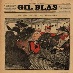     Personne ne s'étonna du mariage de maître Simon Lebrument avec Mlle Jeanne Cordier. Maître Lebrument venait d'acheter l'étude de notaire de maître Papillon ; il fallait, bien entendu, de l'argent pour la payer ; et Mlle Jeanne Cordier avait trois cent mille francs liquides, en billets de banque et en titres au porteur. Maître Lebrument était un beau garçon, qui avait du chic, un chic notaire, un chic province, mais enfin du chic, ce qui était rare à Boutigny-le-Rebours.
    Mlle Cordier avait de la grâce et de la fraîcheur, de la grâce un peu gauche et de la fraîcheur un peu fagotée ; mais c'était, en somme, une belle fille désirable et fêtable.
    La cérémonie d'épousailles mit tout Boutigny sens dessus dessous.
    On admira fort les mariés, qui rentrèrent cacher leur bonheur au domicile conjugal, ayant résolu de faire tout simplement un petit voyage à Paris après quelques jours de tête-à-tête.
    Il fut charmant, ce tête-à-tête, maître Lebrument ayant su apporter dans ses premiers rapports avec sa femme une adresse, une délicatesse et un à-propos remarquables. Il avait pris pour devise : "Tout vient à point à qui sait attendre." Il sut être en même temps patient et énergique. Le succès fut rapide et complet.
    Au bout de quatre jours, Mme Lebrument adorait son mari.
    Elle ne pouvait plus se passer de lui, il fallait qu'elle l'eût tout le jour près d'elle pour le caresser, l'embrasser lui tripoter les mains, la barbe, le nez, etc. Elle s'asseyait sur ses genoux, et, le prenant par les oreilles, elle disait : "Ouvre la bouche et ferme les yeux." Il ouvrait la bouche avec confiance, fermait les yeux à moitié, et il recevait un bon baiser bien tendre, bien long, qui lui faisait passer de grands frissons dans le dos. Et à son tour il n'avait pas assez de caresses, pas assez de lèvres, pas assez de mains, pas assez de toute sa personne pour fêter sa femme du matin au soir et du soir au matin.
    Une fois la première semaine écoulée, il dit à sa jeune compagne :
    "Si tu veux, nous partirons pour Paris mardi prochain. Nous ferons comme les amoureux qui ne sont pas mariés, nous irons dans les restaurants, au théâtre, dans les cafés-concerts, partout, partout." Elle sautait de joie.
    "Oh ! oui, oh ! oui, allons-y le plus tôt possible." Il reprit :
    "Et puis, comme il ne faut rien oublier, préviens ton père de tenir ta dot toute prête ; je l'emporterai avec nous et je paierai par la même occasion maître Papillon." Elle prononça :
    "Je le lui dirai demain matin." Et il la saisit dans ses bras pour recommencer le petit jeu de tendresse qu'elle aimait tant, depuis huit jours.
    Le mardi suivant, le beau-père et la belle-mère accompagnèrent à la gare leur fille et leur gendre qui partaient pour la capitale.
    Le beau-père disait :
    "Je vous jure que c'est imprudent d'emporter tant d'argent dans votre portefeuille." Et le jeune notaire souriait.
    "Ne vous inquiétez de rien, beau-papa, j'ai l'habitude de ces choses-là. vous comprenez que, dans ma profession, il m'arrive quelquefois d'avoir près d'un million sur moi. De cette façon, au moins, nous évitons un tas de formalités et un tas de retards. Ne vous inquiétez de rien."
    L'employé criait :
    "Les voyageurs pour Paris en voiture." Ils se précipitèrent dans un wagon où se trouvaient deux vieilles dames.
    Lebrument murmura à l'oreille de sa femme :
    "C'est ennuyeux, je ne pourrai pas fumer". Elle répondit tout bas :
    "Moi aussi, ça m'ennuie bien, mais ça n'est pas à cause de ton cigare." Le train siffla et partit. Le trajet dura une heure, pendant laquelle ils ne dirent pas grand-chose, car les deux vieilles dames ne dormaient point.
    Dès qu'ils furent dans la cour de la gare Saint-Lazare, maître Lebrument dit à sa femme :
    "Si tu veux, ma chérie, nous allons d'abord déjeuner au boulevard ; puis nous reviendrons tranquillement chercher notre malle pour la porter à l'hôtel." Elle y consentit tout de suite :
    "Oh oui, allons déjeuner au restaurant. Est-ce loin ?" Il reprit :
    "Oui, un peu loin, mais nous allons prendre l'omnibus." Elle s'étonna :
    "Pourquoi ne prenons-nous pas un fiacre ?
    Il se mit à la gronder en souriant :
    "C'est comme ça que tu es économe, un fiacre pour cinq minutes de route, six sous par minute, tu ne te priverais de rien.
    - C'est vrai", dit-elle, un peu confuse.
    Un gros omnibus passait, au trot des trois chevaux. Lebrument cria :
    "Conducteur ! eh ! conducteur !" La lourde voiture s'arrêta. Et le jeune notaire, poussant sa femme, lui dit, très vite :
    "Monte dans l'intérieur moi, je grimpe dessus pour fumer au moins une cigarette avant mon déjeuner". Elle n'eut pas le temps de répondre ; le conducteur, qui l'avait saisie par le bras pour l'aider à escalader le marchepied, la précipita dans sa voiture, et elle tomba, effarée, sur une banquette, regardant avec stupeur par la vitre de derrière, les pieds de son mari qui grimpait sur l'impériale.
    Et elle demeura immobile entre un gros monsieur qui sentait la pipe et une vieille femme qui sentait le chien.
    Tous les autres voyageurs, alignés et muets - un garçon épicier une ouvrière, un sergent d'infanterie, un monsieur à lunettes d'or coiffé d'un chapeau de soie aux bords énormes et relevés comme des gouttières, deux dames à l'air important et grincheux, qui semblaient dire par leur attitude : "Nous sommes ici, mais nous valons mieux que ça", deux bonnes soeurs, une fille en cheveux et un croque-mort, avaient l'air d'une collection de caricatures, d'un musée des grotesques, d'une série de charges de la face humaine, semblables à ces rangées de pantins comiques qu'on abat, dans les foires, avec des balles.
    Les cahots de la voiture ballottaient un peu leurs têtes, les secouaient, faisaient trembloter la peau flasque des joues ; et, la trépidation des roues les abrutissant, ils semblaient idiots et endormis.
    La jeune femme demeurait inerte :
    "Pourquoi n'est-il pas venu avec moi ?" se disait-elle. Une tristesse vague l'oppressait. Il aurait bien pu, vraiment, se priver de cette cigarette.
    Les bonnes soeurs firent signe d'arrêter, puis elles sortirent l'une devant l'autre, répandant une odeur fade de vieille jupe.
    On repartit, puis on s'arrêta de nouveau. Et une cuisinière monta, rouge, essoufflée. Elle s'assit et posa sur ses genoux son panier aux provisions. Une forte senteur d'eau de vaisselle se répandit dans l'omnibus.
    "C'est plus loin que je n'aurais cru", pensait Jeanne.
    Le croque-mort s'en alla et fut remplacé par un cocher qui fleurait l'écurie. La fille en cheveux eut pour successeur un commissionnaire dont les pieds exhalaient le parfum de ses courses.
    La notairesse se sentait mal à l'aise, écoeurée, prête à pleurer sans savoir pourquoi.
    D'autres personnes descendirent, d'autres montèrent. L'omnibus allait toujours par les interminables rues, s'arrêtait aux stations, se remettait en route.
    "Comme c'est loin ! se disait Jeanne. Pourvu qu'il n'ait pas eu une distraction, qu'il ne soit pas endormi ! Il s'est bien fatigué depuis quelques jours." Peu à peu tous les voyageurs s'en allaient. Elle resta seule, toute seule. Le conducteur cria :
    "Vaugirard !"
    Comme elle ne bougeait point, il répéta :
    "Vaugirard !"
    Elle le regarda, comprenant que ce mot s'adressait à elle, puisqu'elle n'avait plus de voisins. L'homme dit, pour la troisième fois :
    "Vaugirard !"
    Alors elle demanda :
    "Où sommes-nous ?"
    Il répondit d'un ton bourru :
    "Nous sommes à Vaugirard, parbleu, voilà vingt fois que je le crie.
    - Est-ce loin du boulevard ? dit-elle.
    - Quel boulevard ?
    - Mais le boulevard des Italiens.
    - Il y a beau temps qu'il est passé !
    - Ah ! voulez-vous bien prévenir mon mari ?
    - Votre mari ? Où ça ?
    - Mais sur l'impériale.
    - Sur l'impériale ! v'là longtemps qu'il n'y a plus personne." Elle eut un geste de terreur.
    "Comment ça ? Ce n'est pas possible. Il est monté avec moi.
    Regardez bien ; il doit y être !" Le conducteur devenait grossier :
    "Allons, la p'tite, assez causé, un homme de perdu, dix de retrouvés. Décanillez, c'est fini. Vous en trouverez un autre dans la rue." Des larmes lui montaient aux yeux, elle insista :
    "Mais, monsieur vous vous trompez, je vous assure que vous vous trompez. Il avait un gros portefeuille sous le bras."
    L'employé se mit à rire :
    "Un gros portefeuille. Ah ! oui, il est descendu à la Madeleine.
    C'est égal, il vous a bien lâchée, ah ! ah ! ah !..." La voiture s'était arrêtée. Elle en sortit, et regarda, malgré elle, d'un mouvement instinctif de l'oeil, sur le toit de l'omnibus. Il était totalement désert.
    Alors elle se mit à pleurer et tout haut, sans songer qu'on l'écoutait et qu'on la regardait, elle prononça :
    "Qu'est-ce que je vais devenir ?"
    L'inspecteur du bureau s'approcha :
    "Qu'y a-t-il ?"
    Le conducteur répondit d'un ton goguenard :
    "C'est une dame que son époux a lâchée en route."
    L'autre reprit :
    "Bon, ce n'est rien, occupez-vous de votre service."
    Et il tourna les talons.
    Alors, elle se mit à marcher devant elle, trop effarée, trop affolée pour comprendre elle-même ce qui lui arrivait. Où allait-elle aller ? Qu'allait-elle faire ? Que lui était-il arrivé à lui ? D'où venaient une pareille erreur un pareil oubli, une pareille méprise, une si incroyable distraction ? Elle avait deux francs dans sa poche. A qui s'adresser ? Et, tout d'un coup, le souvenir lui vint de son cousin Barral, sous-chef de bureau à la Marine.
    Elle possédait juste de quoi payer la course du fiacre ; elle se fit conduire chez lui. Et elle le rencontra comme il partait pour son ministère. Il portait, ainsi que Lebrument, un gros portefeuille sous le bras.
    Elle s'élança de sa voiture.
    "Henry !" cria-t-elle.
    Il s'arrêta, stupéfait :
    "Jeanne ?... ici ?... toute seule ?... Que faites-vous, d'où venez-vous ?"
    Elle balbutia, les yeux pleins de larmes.
    "Mon mari s'est perdu tout à l'heure.
    - Perdu, où ça ?
    - Sur un omnibus.
    - Sur un omnibus ?... Oh !..." Et elle lui conta en pleurant son aventure.
    Il l'écoutait, réfléchissant. Il demanda :
    "Ce matin, il avait la tête bien calme ?
    - Oui.
    - Bon. Avait-il beaucoup d'argent sur lui ?
    - Oui, il portait ma dot.
    - Votre dot ?... tout entière ?
    - Tout entière... pour payer son étude tantôt.
    - Eh bien, ma chère cousine, votre mari, à l'heure qu'il est, doit filer sur la Belgique." Elle ne comprenait pas encore. Elle bégayait.
    "... Mon mari... vous dites ?...
    - Je dis qu'il a raflé votre... votre capital... et voilà tout." Elle restait debout, suffoquée, murmurant :
    "Alors c'est... c'est... c'est un misérable !..." Puis, défaillant d'émotion, elle tomba sur le gilet de son cousin, en sanglotant.
    Comme on s'arrêtait pour les regarder, il la poussa, tout doucement, sous l'entrée de sa maison, et, la soutenant par la taille, il lui fit monter son escalier et comme sa bonne interdite ouvrait la porte, il commanda :
    "Sophie, courez au restaurant chercher un déjeuner pour deux personnes. Je n'irai pas au ministère aujourd'hui."
9 septembre 1884Guy de Maupassant : Un drame vrai. Texte publié dans Le Gaulois du 6 août 1882.
Numérisation : Rémi Charest
Mise en forme HTML (5 novembre 1998) : Thierry SelvaUN DRAME VRAILe vrai peut quelquefois n'être pas vraisemblable.        Je disais l'autre jour, à cette place, que l'école littéraire d'hier se servait, pour ses romans, des aventures ou vérités exceptionnelles rencontrées dans l'existence ; tandis que l'école actuelle, ne se préoccupant que de la vraisemblance, établit une sorte de moyenne, des événements ordinaires. 
    Voici qu'on me communique toute une histoire, arrivée, paraît-il, et qui semble inventée par quelque romancier populaire ou quelque dramatique en délire.
    Elle est, en tout cas, saisissante, bien machinée et fort intéressante en son étrangeté.

    Dans une propriété de campagne, mi-ferme et mi-château, vivait une famille possédant une fille courtisée par deux jeunes gens, les deux frères. 
    Ils appartenaient à une ancienne et bonne maison, et vivaient ensemble en une propriété voisine.
    L'aîné fut préféré. Et le cadet, dont un amour tumultueux bouleversait le coeur, devint sombre, rêveur, errant. Il sortait des jours entiers ou bien s'enfermait en sa chambre, et lisait ou méditait.
    Plus l'heure du mariage avançait, plus il devenait ombrageux.
    Une semaine environ avant la date fixée, le fiancé, qui revenait un soir de sa visite quotidienne à la jeune fille, reçut un coup de fusil à bout portant, au coin d'un bois. Des paysans, qui le trouvèrent au jour levant, rapportèrent le corps à son logis. Son frère s'abîma dans un désespoir fougueux qui dura deux ans. On crut même qu'il se ferait prêtre ou qu'il se tuerait.
    Au bout de ces deux années de désespoir, il épousa la fiancée de son frère.
    Cependant on n'avait pas trouvé le meurtrier. Aucune trace certaine n'existait ; et le seul objet révélateur était un morceau de papier presque brûlé, noir de poudre, ayant servi de bourre au fusil de l'assassin. Sur ce lambeau de papier, quelques vers étaient imprimés, la fin d'une chanson, sans doute, mais on ne put découvrir le livre dont cette feuille était arrachée.
    On soupçonna du meurtre un braconnier mal noté. Il fut poursuivi, emprisonné, interrogé, harcelé ; mais il n'avoua pas, et on l'acquitta, faute de preuves.

    Telle est l'exposition de ce drame. On croirait lire un horrible roman d'aventures. Tout y est : l'amour des deux frères, la jalousie de l'un, la mort du préféré, le crime au coin d'un bois, la justice dépistée, le prévenu acquitté, et le fil léger resté aux mains des juges, ce bout de papier noir de poudre.
    Et, maintenant, vingt ans s'écoulent. Le cadet, marié, est heureux, riche et considéré ; il a trois filles. Une d'elles va se marier à son tour. Elle épouse le fils d'un ancien magistrat, un de ceux qui siégeaient autrefois lors de l'assassinat du frère aîné.
    Et voilà que le mariage a lieu, un grand mariage de campagne, une noce. Les deux pères se serrent les mains, les jeunes gens sont heureux. On dîne dans la longue salle du château ; on boit, on plaisante, on rit, et, le dessert venu, quelqu'un propose de chanter des chansons, comme on faisait au temps anciens.
    L'idée plaît, et chacun chante.
    Son tour venu, le père de la mariée cherche en sa tête de vieux couplets qu'il fredonnait autrefois, et peu à peu il les retrouve.
    Ils font rire, on applaudit ; il continue, entonne le dernier ; puis, lorsqu'il a fini, son voisin le magistrat lui demande : "Où diable avez-vous trouvé cette chanson-là ? J'en connais les derniers vers. Il me semble même qu'ils sont liés à quelque grave circonstance de ma vie, mais je ne sais plus au juste ; je perds un peu la mémoire."
    Et, le lendemain, les nouveaux mariés partent pour leur voyage nuptial.
    Cependant, l'obsession des souvenirs indécis, cette démangeaison constante de retrouver une chose qui vous échappe sans cesse, harcelait le père du jeune homme. Il fredonnait sans repos le refrain qu'avait chanté son ami, et ne retrouvait toujours pas d'où lui venaient ces vers qu'ils sentait pourtant gravés depuis longtemps en sa tête, comme s'il avait eu un intérêt sérieux à ne les point oublier.
    Deux ans encore se passent. Et voilà qu'un jour, en feuilletant de vieux papiers, il retrouve, copiées par lui, ces rimes qu'il a tant cherchées.
    C'étaient les vers restés lisibles sur la bourre du fusil dont on s'était autrefois servi pour le meurtre.
    Alors il recommence tout seul l'enquête. Il interroge avec astuce, fouille dans les meubles de son ami, tant et si bien qu'il retrouve le livre dont la feuille avait été arrachée.
    C'est en ce coeur de père que se passe maintenant le drame. Son fils est le gendre de celui qu'il soupçonne si violemment ; mais, si celui qu'il soupçonne est coupable, il a tué son frère pour lui voler sa fiancée ! Est-il un crime plus monstrueux ?
    Le magistrat l'emporte sur le père. Le procès recommence. L'assassin véritable est, en effet, le frère. On le condamne.

    Voilà les faits qu'on m'indique. On les affirme vrais. Les pourrions-nous employer dans un livre sans avoir l'air d'imiter servilement MM. De Montépin et du Boisgobey ?
    Donc, en littérature comme dans la vie, l'axiome : "Toute vérité n'est pas bonne à dire" me paraît parfaitement applicable.
    J'appuie sur cet exemple, qui me paraît frappant. Un roman fait avec une donnée pareille laisserait tous les lecteurs incrédules, et révolterait tous les vrais artistes.
6 août 1882Guy de Maupassant : Duchoux. Texte publié dans Le Gaulois du 14 novembre 1887, puis publié dans le recueil La main gauche.
Numérisation et mise en forme HTML (6 juin 1998) : Thierry SelvaDUCHOUX    En descendant le grand escalier du cercle chauffé comme une serre par le calorifère, le baron de Mordiane avait laissé ouverte sa fourrure ; aussi, lorsque la grande porte de la rue se fut refermée sur lui, éprouva-t-il un frisson de froid profond, un de ces frissons brusques et pénibles qui rendent triste comme un chagrin. Il avait perdu quelque argent, d'ailleurs, et son estomac, depuis quelque temps, le faisait souffrir, ne lui permettait plus de manger à son gré. 
    Il allait chez lui, et soudain la pensée de son grand appartement vide, du valet de pied dormant dans l'antichambre, du cabinet où l'eau tiédie pour la toilette du soir chantait doucement sur le réchaud à gaz, du lit large, antique et solennel comme une couche mortuaire, lui fit entrer, jusqu'au fond du coeur, jusqu'au fond de la chair, un autre froid plus douloureux encore que celui de l'air glacé. 
    Depuis quelques années il sentait s'appesantir sur lui ce poids de la, solitude qui écrase quelquefois les vieux garçons. Jadis, il était fort, alerte et gai, donnant tous ses jours au sport et toutes ses nuits aux fêtes. Maintenant, il s'alourdissait et ne prenait plus plaisir à grand-chose. Les exercices le fatiguaient, les soupers et même les dîners lui faisaient mal, les femmes l'ennuyaient autant qu'elles l'avaient autrefois amusé. 
    La monotonie des soirs pareils, des mêmes amis retrouvés au même lieu, au cercle, de la même partie avec des chances et des déveines balancées, des mêmes propos sur les mêmes choses, du même esprit dans les mêmes bouches, des plaisanteries sur les mêmes sujets, des mêmes médisances sur les mêmes femmes, l'écoeurait au point de lui donner, par moments, de véritables désirs de suicide. Il ne pouvait plus mener cette vie régulière et vide, si banale, si légère et si lourde en même temps, et il désirait quelque chose de tranquille, de reposant, de confortable, sans savoir quoi. 
    Certes, il ne songeait pas à se marier, car il ne se sentait pas le courage de se condamner à la mélancolie, à la servitude conjugale, à cette odieuse existence de deux êtres, qui, toujours ensemble, se connaissaient jusqu'à ne plus dire un mot qui ne soit prévu par l'autre, à ne plus faire un geste qui ne soit attendu, à ne plus avoir une pensée, un désir, un jugement qui ne soient devinés. Il estimait qu'une personne ne peut être agréable à voir encore que lorsqu'on la connaît peu, lorsqu'il reste en elle du mystère, de l'inexploré, lorsqu'elle demeure un peu inquiétante et voilée. Donc il lui aurait fallu une famille qui n'en fût pas une, où il aurait pu passer seulement une partie de sa vie ; et, de nouveau, le souvenir de son fils le hanta.

    Depuis un an, il y songeait sans cesse, sentant croître en lui l'envie irritante de le voir, de le connaître. Il l'avait eu dans sa jeunesse, au milieu de circonstances dramatiques et tendres. L'enfant, envoyé dans le Midi, avait été élevé près de Marseille, sans jamais connaître le nom de son père. 
    Celui-ci avait payé d'abord les mois de nourrice, puis les mois de collège, puis les mois de fête, puis la dot pour un mariage raisonnable. Un notaire discret avait servi d'intermédiaire sans jamais rien révéler. 
    Le baron de Mordiane savait donc seulement qu'un enfant de son sang vivait quelque part, aux environs de Marseille, qu'il passait pour intelligent et bien élevé, qu'il avait épousé la fille d'un architecte entrepreneur, dont il avait pris la suite. Il passait aussi pour gagner beaucoup d'argent. 
    Pourquoi n'irait-il pas voir ce fils inconnu, sans se nommer, pour l'étudier d'abord et s'assurer qu'il pourrait au besoin trouver un refuge agréable dans cette famille ? 
    Il avait fait grandement les choses, donné une belle dot acceptée avec reconnaissance. Il était donc certain de ne pas se heurter contre un orgueil excessif ; et cette pensée, ce désir, reparus tous les jours, de partir pour le Midi, devenaient en lui irritants comme une démangeaison. Un bizarre attendrissement d'égoïste le sollicitait aussi, à l'idée de cette maison riante et chaude, au bord de la mer, où il trouverait sa belle-fille jeune et jolie, ses petits-enfants aux bras ouverts, et son fils qui lui rappellerait l'aventure charmante et courte des lointaines années. Il regrettait seulement d'avoir donné tant d'argent, et que cet argent eût prospéré entre les mains du jeune homme, ce qui ne lui permettait plus de se présenter en bienfaiteur. 
    Il allait, songeant à tout cela, la tête enfoncée dans son col de fourrure ; et sa résolution fut prise brusquement. Un fiacre passait ; il l'appela, se fit conduire chez lui ; et quand son valet de chambre, réveillé, eut ouvert la porte : 
    - Louis, dit-il, nous partons demain soir pour Marseille. Nous y resterons peut-être une quinzaine de jours. Vous allez faire, tous les préparatifs nécessaires. 

    Le train roulait, longeant le Rhône sablonneux, qui traversait des plaines jaunes, des villages clairs, un grand pays fermé au loin par des montagnes nues. 
    Le baron de Mordiane, réveillé après une nuit en sleeping, se regardait avec mélancolie dans la petite glace de son nécessaire. Le jour cru du Midi lui montrait des rides qu'il ne se connaissait pas encore : un état de décrépitude ignoré dans la demi-ombre des appartements parisiens.
    Il pensait, en examinant le coin des yeux, les paupières fripées, les tempes, le front dégarnis : "Bigre, je ne suis pas seulement défraîchi. Je suis avancé." 
    Et son désir de repos grandit soudain, avec une vague envie, née en lui pour la première fois, de tenir sur ses genoux ses petits-enfants. 
    Vers une heure de l'après-midi, il arriva dans un landau loué à Marseille, devant une de ces maisons de campagne méridionales si blanches au bout de leur avenue de platanes, qu'elles éblouissent et font baisser les yeux. Il souriait en suivant l'allée et pensait : "Bigre, c'est gentil !" 
    Soudain, un galopin de cinq à six ans apparut, sortant d'un arbuste, et demeura debout au bord du chemin, regardant le monsieur avec ses yeux ronds. 
    Mordiane s'approcha : 
    - Bonjour, mon garçon. 
    Le gamin ne répondit pas. 
    Le baron, alors, s'étant penché, le prit dans ses bras pour l'embrasser, puis, suffoqué par une odeur d'ail dont l'enfant tout entier semblait imprégné, il le remit brusquement à terre en murmurant : 
    - Oh ! c'est l'enfant du jardinier. 
    Et il marcha vers la demeure. 
    Le linge séchait sur une corde devant la porte, chemises, serviettes, torchons, tabliers et draps, tandis qu'une garniture de chaussettes alignées sur des ficelles superposées emplissait une fenêtre entière, pareille aux étalages de saucisses devant les boutiques de charcutiers. 
    Le baron appela. 
    Une servante apparut, vraie servante du Midi, sale et dépeignée, dont les cheveux, par mèches, lui tombaient sur la face, dont la jupe, sous l'accumulation des taches qui l'avaient assombrie, gardait de sa couleur ancienne quelque chose de tapageur, un air de foire champêtre et de robe de saltimbanque. 
    Il demanda : 
    - M. Duchoux est-il chez lui ? 
    Il avait donné, jadis, par plaisanterie de viveur sceptique, ce nom à l'enfant perdu afin qu'on n'ignorât point qu'il avait été trouvé sous un chou. 
    La servante répéta : 
    - Vous demandez M. Duchouxe ? 
    - Oui. 
    - Té, il est dans la salle, qui tire ses plans. 
    - Dites-lui que M. Merlin demande à lui parler. 
    Elle reprit, étonnée : 
    - Hé ! donc, entrez, si vous voulez le voir. 
    Et elle cria : 
    - Mosieu Duchouxe, une visite ! 
    Le baron entra, et, dans une grande salle, assombrie par les volets à moitié clos, il aperçut indistinctement des gens et des choses qui lui parurent malpropres. 
    Debout devant une table surchargée d'objets de toute sorte, un petit homme chauve traçait des lignes sur un large papier. 
    Il interrompit son travail et fit deux pas. 
    Son gilet ouvert, sa culotte déboutonnée, les poignets de sa chemise relevés, indiquaient qu'il avait fort chaud, et il était chaussé de souliers boueux révélant qu'il avait plu quelques jours auparavant. 
    Il demanda, avec un fort accent méridional : 
    - A qui ai-je l'honneur ? 
    - Monsieur Merlin... Je viens vous consulter pour un achat de terrain à bâtir. 
    - Ah ! ah ! très bien ! 
    Et Duchoux, se tournant vers sa femme, qui tricotait dans l'ombre : 
    - Débarrasse une chaise, Joséphine. 
    Mordiane vit alors une femme jeune, qui semblait déjà vieille, comme on est vieux à vingt-cinq ans en province, faute de soins, de lavages répétés, de tous les petits soucis, de toutes les petites propretés, de toutes les petites attentions de la toilette féminine qui immobilisent la fraîcheur et conservent, jusqu'à près de cinquante ans, le charme et la beauté. Un fichu sur les épaules, les cheveux noués à la diable, de beaux cheveux épais et noirs, mais qu'on devinait peu brossés, elle allongea vers une chaise des mains de bonne et enleva une robe d'enfant, un couteau, un bout de ficelle, un pot à fleurs vide et une assiette grasse demeurés sur le siège, qu'elle tendit ensuite au visiteur. 
    Il s'assit et s'aperçut alors que la table de travail de Duchoux portait, outre les livres et les papiers, deux salades fraîchement cueillies, une cuvette, une brosse à cheveux, une serviette, un revolver et plusieurs tasses non nettoyées. 
    L'architecte vit ce regard et dit en souriant : 
    - Excusez ! il y a un peu de désordre dans le salon ; ça tient aux enfants. 
    Et il approcha sa chaise pour causer avec le client. 
    - Donc, vous cherchez un terrain aux environs de Marseille ? 
    Son haleine, bien que venue de loin, apporta au baron ce souffle d'ail qu'exhalent les gens du Midi ainsi que des fleurs leur parfum. 
    Mordiane demanda : 
    - C'est votre fils que j'ai rencontré sous les platanes ? 
    - Oui. Oui, le second. 
    - Vous en avez deux ? 
    - Trois, monsieur, un par an. 
    Et Duchoux semblait plein d'orgueil. 
    Le baron pensait : "S'ils fleurent tous le même bouquet, leur chambre doit être une vraie serre." 
    Il reprit : 
    - Oui, je voudrais un joli terrain près de la mer, sur une petite plage déserte... 
    Alors Duchoux s'expliqua. Il en avait dix, vingt, cinquante, cent et plus, de terrains dans ces conditions, à tous les prix, pour tous les goûts. Il parlait comme coule une fontaine, souriant, content de lui, remuant sa tête chauve et ronde. 
    Et Mordiane se rappelait une petite femme blonde, mince, un peu mélancolique et disant si tendrement : "Mon cher aimé" que le souvenir seul avivait le sang de ses veines. Elle l'avait aimé avec passion, avec folie, pendant trois mois ; puis, devenue enceinte en l'absence de son mari qui était gouverneur d'une colonie, elle s'était sauvée, s'était cachée, éperdue de désespoir et de terreur, jusqu'à la naissance de l'enfant que Mordiane avait emporté, un soir d'été, et qu'ils n'avaient jamais revu. 
    Elle était morte de la poitrine trois ans plus tard, là-bas, dans la colonie de son mari qu'elle était allée rejoindre. Il avait devant lui leur fils, qui disait, en faisant sonner les finales comme des notes de métal : 
    - Ce terrain-là, monsieur, c'est une occasion unique... 
    Et Mordiane se rappelait l'autre voix, légère comme un effleurement de brise, murmurant : 
    - Mon cher aimé, nous ne nous séparerons jamais... 
    Et il se rappelait ce regard bleu, doux, profond, dévoué, en contemplant l'oeil rond, bleu aussi, mais vide de ce petit homme ridicule qui ressemblait à sa mère, pourtant... 
    Oui, il lui ressemblait de plus en plus de seconde en seconde ; il lui ressemblait par l'intonation, par le geste, par toute l'allure ; il lui ressemblait comme un singe ressemble à l'homme ; mais il était d'elle, il avait d'elle mille traits déformés irrécusables, irritants, révoltants. Le baron souffrait, hanté soudain par cette ressemblance horrible, grandissant toujours, exaspérante, affolante, torturante comme un cauchemar, comme un remords ! 
    Il balbutia : 
    - Quand pourrons-nous voir ensemble ce terrain ? 
    - Mais, demain, si vous voulez. 
    - Oui, demain. Quelle heure ? 
    - Une heure. 
    - Ça va. 
    L'enfant rencontré sous l'avenue apparut dans la porte ouverte et cria : 
    - Païré ! 
    On ne lui répondit pas. 
    Mordiane était debout avec une envie de se sauver, de courir, qui lui faisait frémir les jambes. Ce "Païré" l'avait frappé comme une balle. 
    C'était à lui qu'il s'adressait, c'était pour lui, ce païré à l'ail, ce païré du Midi. 
    Oh ! qu'elle sentait bon, l'amie d'autrefois ! 
    Duchoux le reconduisait. 
    - C'est à vous, cette maison ? dit le baron. 
    - Oui, monsieur, je l'ai achetée dernièrement. Et j'en suis fier. Je suis enfant du hasard, moi, monsieur, et je ne m'en cache pas ; j'en suis fier. Je ne dois rien à personne, je suis le fils de mes oeuvres ; je me dois tout à moi-même. 
    L'enfant, resté sur le seuil, criait de nouveau, mais de loin : 
    - Païré ! 
    Mordiane, secoué de frissons, saisi de panique, fuyait comme on fuit devant un grand danger. 
    Il va me deviner, me reconnaître, pensait-il. Il va me prendre dans ses bras et me crier aussi : "Païré", en me donnant par le visage un baiser parfumé d'ail. 
    - A demain, monsieur. 
    - A demain, une heure. 
      
    Le landau roulait sur la route blanche. 
    - Cocher à la gare ! 
    Et il entendait deux voix, une lointaine et douce, la voix affaiblie et triste des morts, qui disait : "Mon cher aimé." Et l'autre sonore, chantante, effrayante, qui criait : "Païré", comme on crie : "Arrêtez-le", quand un voleur fuit dans les rues. 
    Le lendemain soir, en entrant au cercle, le comte d'Étreillis lui dit : 
    - On ne vous a pas vu depuis trois jours. Avez-vous été malade 
    - Oui, un peu souffrant. J'ai des migraines, de temps en temps. 
14 novembre 1887Guy de Maupassant : Un duel. Texte publié dans Le Gaulois du 14 août 1883.
Texte d'origine : http://www.multimania.com/jccau/ressourc/biblio/maupas/guerre70/unduel.htmUN DUEL    La guerre était finie ; les Allemands occupaient la France ; le pays palpitait comme un lutteur vaincu tombé sous le genou du vainqueur.
    De Paris affolé, affamé, désespéré, les premiers trains sortaient, allant aux frontières nouvelles, traversant avec lenteur les campagnes et les villages. Les premiers voyageurs regardaient par les portières les plaines ruinées et les hameaux incendiés. Devant les portes des maisons restées debout, des soldats prussiens, coiffés du casque noir à la pointe de cuivre, fumaient leur pipe, à cheval sur des chaises. D'autres travaillaient ou causaient comme s'ils eussent fait partie des familles. Quand on passait les villes, on voyait des régiments entiers manoeuvrant sur les places, et, malgré le bruit des roues, les commandements rauques arrivaient par instants.
    M. Dubuis, qui avait ait partie de la garde nationale de Paris pendant toute la durée du siège, allait rejoindre en Suisse sa femme et sa fille, envoyées par prudence à l'étranger, avant l'invasion. 
    La famine et les fatigues n'avaient point diminué son gros ventre de marchand riche et pacifique. Il avait subi les événements terribles avec une résignation désolée et des phrases amères sur la sauvagerie des hommes. Maintenant qu'il gagnait la frontière, la guerre finie, il voyait pour la première fois des Prussiens, bien qu'il eût fait son devoir sur les remparts et monté bien des gardes par les nuits froides.
    Il regardait avec une terreur irritée ces hommes armés et barbus installés comme chez eux sur la terre de France, et il se sentait à l'âme une sorte de fièvre de patriotisme impuissant en même temps que ce grand besoin, que cet instinct nouveau de prudence qui ne nous a plus quittés.
    Dans son compartiment, deux Anglais, venus pour voir, regardaient de leurs yeux tranquilles et curieux. Ils étaient gros aussi tous deux et causaient en leur langue, parcourant parfois leur guide, qu'ils lisaient à haute voix en cherchant à bien reconnaître les lieux indiqués.
    Tout à coup, le train s'étant arrêté à la gare d'une petite ville, un officier prussien monta avec son grand bruit de sabre sur le double marchepied du wagon. Il était grand, serré dans son uniforme et barbu jusqu'aux yeux. Son poil roux semblait flamber, et ses longues moustaches, plus pâles, s'élançaient des deux côtés du visage qu'elles coupaient en travers.
    Les Anglais aussitôt se mirent à le contempler avec des sourires de curiosité satisfaite, tandis que M. Dubuis faisait semblant de lire un journal. Il se tenait blotti dans son coin, comme un voleur en face d'un gendarme.
    Le train se remit en marche. Les Anglais continuaient à causer, à chercher les lieux précis des batailles ; et soudain, comme l'un d'eux tendait le bras vers l'horizon en indiquant un village, l'officier prussien prononça en français, en étendant ses longues jambes et se renversant sur le dos :
    "Ché tué touze Français tans ce fillage. Ché bris plus te cent brisonniers."
    Les Anglais, tout à ait intéressés, demandèrent aussitôt : 
    "Aoh ! comment s'appelé, cette village ? "
    Le Prussien répondit : " Pharsbourg" .
    Il reprit :
    " Ché bris ces bolissons de Français bar les oreilles. "
    Et il regardait M. Dubuis en riant orgueilleusement dans son poil.
    Le train roulait, traversant toujours des hameaux occupés. On voyait les soldats allemands le long des routes, au bord des champs, debout au coin des barrières, ou causant devant les cafés. Ils couvraient la terre comme les sauterelles d'Afrique.
    L'officier tendit la main :
    " Si chafrais le gommandement ch'aurais bris Paris, et brûlé tout, et tué tout le monde. Blus de France ! "
    Les Anglais par politesse répondirent simplement :
    " Aoh yes. "
    Il continua :
    "Tans vingt ans, toute l'Europe, toute, abartiendra à nous. La Brusse blus forte que tous. "
    Les Anglais inquiets ne répondaient plus. Leurs faces, devenues impassibles, semblaient de cire entre leurs longs favoris. Alors l'officier prussien se mit à rire. Et, toujours renversé sur le dos, il blagua. Il blaguait la France écrasée, insultait les ennemis à terre ; il blaguait l'Autriche vaincue naguère ; il blaguait la défense acharnée et impuissante des départements ; il blaguait les mobiles, l'artillerie inutile. Il annonça que Bismarck allait bâtir une ville de fer avec les canons capturés. Et soudain il mit ses bottes contre la cuisse de M. Dubuis, qui détournait les yeux, rouge jusqu'aux oreilles. 
    Les Anglais semblaient devenus indifférents à tout, comme s'ils s'étaient trouvés brusquement renfermés dans leur île, loin des bruits du monde.
    L'officier tira sa pipe et regardant fixement le Français :
    " Vous n'auriez bas de tabac ? "
    M. Dubuis répondit :
    " Non, monsieur. "
    L'Allemand reprit :
    " Je fous brie t'aller en acheter gand le gonvoi s'arrêtera. "
    Et il se mit à rire de nouveau :
    " Je vous tonnerai un bourboire. "
    Le train siffla, ralentissant sa marche. On passait devant les bâtiments incendiés d'une gare; puis on s'arrêta tout à fait.
    L'Allemand ouvrit la portière et, prenant par le bras M. Dubuis :
    " Allez faire ma gommission, fite, fite ! "
    Un détachement prussien occupait la station. D'autres soldats regardaient, debout le long des grilles de bois. La machine déjà sifflait pour repartir. Alors, brusquement, M. Dubuis s'élança sur le quai et, malgré les gestes du chef de gare, il se précipita dans le compartiment voisin.Il était seul ! Il ouvrit son gilet, tant son coeur battait, et il s'essuya le front, haletant.
    Le train s'arrêta de nouveau dans une station. Et tout à coup l'officier parut à la portière et monta, suivi bientôt des deux Anglais que la curiosité poussait.
    L'Allemand s'assit en face du Français et, riant toujours :
    " Fous n'afez pas foulu faire ma gommission. "
    M. Dubuis répondit :
    " Non, monsieur. "
    Le train venait de repartir.
    L'officier dit :
    "Che fais gouper fotre moustache pour bourrer ma pipe. "
    Et il avança la main vers la figure de son voisin.
    Les Anglais, toujours impassibles, regardaient de leurs yeux fixes.
    Déjà, l'Allemand avait pris une pincée de poils et tirait dessus, quand M. Dubuis d'un revers de main, lui releva le bras et, le saisissant au collet, le rejeta sur la banquette. Puis fou de colère, les tempes gonflées, les yeux pleins de sang, l'étranglant toujours d'une main, il se mit avec l'autre, fermée, à lui taper furieusement des coups de poing par la figure. Le Prussien se débattait, tâchait de tirer son sabre, d'étreindre son adversaire couché sur lui. Mais M. Dubuis l'écrasait du poids énorme de son ventre, et tapait, tapait sans repos, sans prendre haleine, sans savoir où tombaient ses coups. Le sang coulait ; l'Allemand, étranglé, râlait, crachait ses dents, essayait, mais en vain, de rejeter ce gros homme exaspéré, qui l'assommait.
    Les Anglais s'étaient levés et rapprochés pour mieux voir. Ils se tenaient debout, pleins de joie et de curiosité, prêts à parier pour ou contre chacun des combattants.
    Et soudain M. Dubuis épuisé par un pareil effort, se releva et se rassit sans dire un mot.
    Le Prussien ne se jeta pas sur lui, tant il demeurait effaré, stupide d'étonnement et de douleur. Quand il eut repris haleine, il prononça :
    " Si fous ne foulez pas me rentre raison avec le bistolet, che vous tuerai. "
    M. Dubuis répondit :
    "Quand vous voudrez. Je veux bien."
    L'Allemand reprit : 
    "Foici la fille de Strasbourg, che brendrai deux officiers bour témoins, ché le temps avant que le train rebarte. "
    M. Dubuis, qui soufflait autant que la machine, dit aux Anglais :
    " Voulez-vous être mes témoins ? "
    Tous deux répondirent ensemble :
    " Aoh yes ! "
    Et le train s'arrêta.
    En une minute, le Prussien avait trouvé deux camarades qui apportèrent des pistolets, et on gagna les remparts.
    Les Anglais sans cesse tiraient leur montre, pressant le pas, hâtant les préparatifs, inquiets de l'heure pour ne point manquer le départ.
    M. Dubuis n'avait jamais tenu un pistolet. On le plaça à vingt pas de son ennemi. On lui demanda : " Etes-vous prêt ?" 
    En répondant "oui, monsieur", il s'aperçut qu'un des Anglais avait ouvert son parapluie pour se garantir du soleil.
    Une voix commanda : "Feu ! "
    M. Dubuis tira au hasard, sans attendre, et il aperçut avec stupeur le Prussien debout en face de lui qui chancelait, levait les bras, et tombait raide sur le nez. Il l'avait tué.
    Un Anglais cria un "Aoh" vibrant de joie, de curiosité satisfaite et d'impatience heureuse. L'autre, qui tenait toujours sa montre à la main, saisit M. Dubuis par le bras, et l'entraîna, au pas gymnastique, vers la gare.
    Le premier Anglais marquait le pas, tout en courant, les poings fermés, les coudes au corps.
    "Une, deux ! une, deux ! "
    Et tous trois de front trottaient, malgré leurs ventres, comme trois grotesques d'un journal pour rire.
    Le train partait. Ils sautèrent dans leur voiture.
    Alors, les Anglais, ôtant leurs toques de voyage, les levèrent en les agitant, puis, trois fois de suite, ils crièrent : "Hip, hip, hip, hurrah ! "
    Puis, ils tendirent gravement, l'un après l'autre, la main droite à M. Dubuis, et ils retournèrent s'asseoir côte à côte dans leur coin.14 août 1883Guy de Maupassant : Un échec. Texte publié dans Gil Blas du 16 juin 1885, puis publié dans le recueil Le rosier de Madame Husson.
Numérisation : Rémi Charest
Mise en forme HTML (27 août 1998) : Thierry SelvaUN ÉCHEC    J'allais à Turin en traversant la Corse. Je pris à Nice le bateau pour Bastia, et, dès que nous fûmes en mer, je remarquai, assise sur le pont, une jeune femme gentille et assez modeste, qui regardait au loin. Je me dis : "Tiens, voilà ma traversée." 
    Je m'installai en face d'elle et je la regardai en me demandant tout ce qu'on doit se demander quand on aperçoit une femme inconnue qui vous intéresse : sa condition, son âge, son caractère. Puis on devine, par ce qu'on voit, ce qu'on ne voit pas. On sonde avec l'oeil et la pensée les dedans du corsage et les dessous de la robe. On note la longueur du buste quand elle est assise ; on tâche de découvrir la cheville ; on remarque la qualité de la main qui révélera la finesse de toutes les attaches, et la qualité de l'oreille qui indique l'origine mieux qu'un extrait de naissance toujours contestable. On s'efforce de l'entendre parler pour pénétrer la nature de son esprit, et les tendances de son coeur par les intonations de sa voix. Car le timbre et toutes les nuances de la parole montrent à un observateur expérimenté toute la contexture mystérieuse d'une âme, l'accord étant toujours parfait, bien que difficile à saisir, entre la pensée même et l'organe qui l'exprime. 
    Donc j'observais attentivement ma voisine, cherchant les signes, analysant ses gestes, attendant des révélations de toutes ses attitudes. 
    Elle ouvrit un petit sac et tira un journal. Je me frottai les mains : "Dis-moi qui tu lis, je te dirai ce que tu penses." 
    Elle commença par l'article de tête avec un petit air content et friand. Le titre de la feuille me sauta aux yeux : l'Écho de Paris. Je demeurai perplexe. Elle lisait une chronique de Scholl. Diable ! c'était une scholliste - une scholliste ? Elle se mit à sourire : une gauloise. Alors pas bégueule, bon enfant. Très bien. Une scholliste - oui, ça aime l'esprit français, la finesse et le sel, même le poivre. Bonne note. Et je pensai : voyons la contre-épreuve. 
    J'allai m'asseoir auprès d'elle et je me mis à lire, avec non moins d'attention, un volume de poésies que j'avais acheté au départ : La Chanson d'amour, par Félix Frank. 
    Je remarquai qu'elle avait cueilli le titre sur la couverture, d'un coup d'oeil rapide, comme un oiseau cueille une mouche en volant. Plusieurs voyageurs passaient devant nous pour la regarder. Mais elle ne semblait penser qu'à sa chronique. Quand elle l'eut finie, elle posa le journal entre nous deux. 
    Je la saluai et je lui dis : 
    - Me permettez-vous, madame, de jeter un coup d'oeil sur cette feuille ? 
    - Certainement, monsieur. 
    - Puis-je vous offrir, pendant ce temps, ce volume de vers ? 
    - Certainement, monsieur ; c'est amusant ? 
    Je fus un peu troublé par cette question. On ne demande pas si un recueil de vers est amusant. Je répondis : 
    - C'est mieux que cela, c'est charmant, délicat et très artiste. 
    - Donnez alors. 
    Elle prit le livre, l'ouvrit et se mit à le parcourir avec un petit air étonné prouvant qu'elle ne lisait pas souvent de vers. 
    Parfois, elle semblait attendrie, parfois elle souriait, mais d'un autre sourire qu'en lisant son journal. 
    Soudain, je lui demandai : - Cela vous plaît-il ? 
    - Oui, mais j'aime ce qui est gai, moi, ce qui est très gai, je ne suis pas sentimentale. 
    Et nous commençâmes à causer. J'appris qu'elle était femme d'un capitaine de dragons en garnison à Ajaccio et qu'elle allait rejoindre son mari. 
    En quelques minutes, je devinai qu'elle ne l'aimait guère, ce mari ! Elle l'aimait pourtant, mais avec réserve, comme on aime un homme qui n'a pas tenu grand'chose des espérances éveillées aux jours des fiançailles. Il l'avait promenée de garnison en garnison, à travers un tas de petites villes tristes, si tristes ! Maintenant, il l'appelait dans cette île qui devait être lugubre. Non, la vie n'était pas amusante pour tout le monde. Elle aurait encore préféré demeurer chez ses parents à Lyon, car elle connaissait tout le monde à Lyon. Mais il lui fallait aller en Corse maintenant. Le ministre, vraiment, n'était pas aimable pour son mari, qui avait pourtant de très beaux états de services. 
    Et nous parlâmes des résidences qu'elle eût préférées. 
    Je demandai : - Aimez-vous Paris ? 
    Elle s'écria : - Oh ! monsieur, si j'aime Paris ! Est-il possible de faire une pareille question ? Et elle se mit à me parler de Paris avec une telle ardeur, un tel enthousiasme, une telle frénésie de convoitise que je pensai : "Voilà la corde dont il faut jouer." 
    Elle adorait Paris, de loin, avec une rage de gourmandise rentrée, avec une passion exaspérée de provinciale, avec une impatience affolée d'oiseau en cage qui regarde un bois toute la journée, de la fenêtre où il est accroché. 
    Elle se mit à m'interroger, en balbutiant d'angoisse ; elle voulait tout apprendre, tout, en cinq minutes. Elle savait les noms de tous les gens connus, et de beaucoup d'autres encore dont je n'avais jamais entendu parler. 
    - Comment est M. Gounod ? Et M. Sardou ? Oh ! monsieur, comme j'aime les pièces de M. Sardou ! Comme c'est gai, spirituel ! Chaque fois que j'en vois une, je rêve pendant huit jours ! J'ai lu aussi un livre de M. Daudet qui m'a tant plu ! Sapho, connaissez-vous ça ? Est-il joli garçon, M. Daudet ? L'avez-vous vu ? Et M. Zola, comment est-il ? Si vous saviez comme Germinal m'a fait pleurer ! Vous rappelez-vous le petit enfant qui meurt sans lumière ? Comme c'est terrible ! J'ai failli en faire une maladie. Ça n'est pas pour rire, par exemple ! J'ai lu aussi un livre de M. Bourget, Cruelle énigme ! J'ai une cousine qui a si bien perdu la tête de ce roman-là qu'elle a écrit à M. Bourget. Moi, j'ai trouvé ça trop poétique. J'aime mieux ce qui est drôle. Connaissez-vous M. Grévin ? Et M. Coquelin ? Et M. Damala ? Et M. Rochefort ? On dit qu'il a tant d'esprit ! Et M. de Cassagnac ? Il paraît qu'il se bat tous les jours ?... 
. . . . . . . . . . . . . . . . . . . . . . . . . . . . . . . . . . . . . . . . . . . . . . . . . . . . . . . . . . . . . 
    Au bout d'une heure environ, ses interrogations commençaient à s'épuiser ; et ayant satisfait sa curiosité de la façon la plus fantaisiste, je pus parler à mon tour. 
    Je lui racontai des histoires du monde, du monde parisien, du grand monde. Elle écoutait de toutes ses oreilles, de tout son coeur. Oh ! certes, elle a dû prendre une jolie idée des belles dames, des illustres dames de Paris. Ce n'étaient qu'aventures galantes, que rendez-vous, que victoires rapides et défaites passionnées. Elle me demandait de temps en temps : 
    - Oh ! c'est comme ça, le grand monde ? 
    Je souriais d'un air malin : 
    - Parbleu. Il n'y a que les petites bourgeoises qui mènent une vie plate et monotone par respect de la vertu, d'une vertu dont personne ne leur sait gré... 
    Et je me mis à saper la vertu à grands coups d'ironie, à grands coups de philosophie, à grands coups de blague. Je me moquai, avec désinvolture, des pauvres bêtes qui se laissent vieillir sans avoir rien connu de bon, de doux, de tendre ou de galant, sans avoir jamais savouré le délicieux plaisir des baisers dérobés, profonds, ardents, et cela parce qu'elles ont épousé une bonne cruche de mari dont la réserve conjugale les laisse aller jusqu'à la mort dans l'ignorance de toute sensualité raffinée et de tout sentiment élégant. 
    Puis, je citai encore des anecdotes, des anecdotes de cabinets particuliers, des intrigues que j'affirmais connues de l'univers entier. Et, comme refrain, c'était toujours l'éloge discret, secret, de l'amour brusque et caché, de la sensation volée comme un fruit, en passant, et oubliée aussitôt qu'éprouvée. 
    La nuit venait, une nuit calme et chaude. Le grand navire, tout secoué par sa machine, glissait sur la mer, sous l'immense plafond du ciel violet, étoilé de feu. 
    La petite femme ne disait plus rien. Elle respirait lentement et soupirait parfois. Soudain elle se leva : 
    - Je vais me coucher, dit-elle, bonsoir, monsieur. 
    Et elle me serra la main. 
    Je savais qu'elle devait prendre le lendemain soir la diligence qui va de Bastia à Ajaccio à travers les montagnes, et qui reste en route toute la nuit. 
    Je répondis : 
    - Bonsoir, madame 
    Et je gagnai, à mon tour, la couchette de ma cabine. 
    J'avais loué, dès le matin du lendemain, les trois places du coupé, toutes les trois, pour moi tout seul. 
    Comme je montais dans la vieille voiture qui allait quitter Bastia, à la nuit tombante, le conducteur me demanda si je ne consentirais point à céder un coin à une dame. 
    Je demandai brusquement : 
    - A quelle dame ? 
    - A la dame d'un officier qui va à Ajaccio. 
    - Dites à cette personne que je lui offrirai volontiers une place. 
    Elle arriva, ayant passé la journée à dormir, disait-elle. Elle s'excusa, me remercia et monta. 
    Ce coupé était une espèce de boîte hermétiquement close et ne prenant jour que par les deux portes. Nous voici donc en tête-à-tête, là dedans. La voiture allait au trot, au grand trot ; puis elle s'engagea dans la montagne. Une odeur fraîche et puissante d'herbes aromatiques entrait par les vitres baissées, cette odeur forte que la Corse répand autour d'elle, si loin que les marins la reconnaissent au large, odeur pénétrante comme la senteur d'un corps, comme une sueur de la terre verte imprégnée de parfums, que le soleil ardent a dégagés d'elle, a évaporés dans le vent qui passe. 
    Je me remis à parler de Paris, et elle recommença à m'écouter avec une attention fiévreuse. Mes histoires devenaient hardies, astucieusement décolletées, pleines de mots voilés et perfides, de ces mots qui allument le sang. 
    La nuit était tombée tout à fait. Je ne voyais plus rien, pas même la tache blanche que faisait tout à l'heure le visage de la jeune femme. 
    Seule la lanterne du cocher éclairait les quatre chevaux qui montaient au pas. 
    Parfois le bruit d'un torrent roulant dans les rochers nous arrivait, mêlé au son des grelots, puis se perdait bientôt dans le lointain, derrière nous. 
    J'avançai doucement le pied, et je rencontrai le sien qu'elle ne retira pas. Alors je ne remuai plus, j'attendis, et soudain, changeant de note, je parlai tendresse, affection. J'avais avancé la main et je rencontrai la sienne. Elle ne la retira pas non plus. Je parlais toujours, plus près de son oreille, tout près de sa bouche. Je sentais déjà battre son coeur contre ma poitrine. Certes, il battait vite et fort - bon signe ; alors, lentement, je posai mes lèvres dans son cou, sûr que je la tenais, tellement sûr que j'aurais parié ce qu'on aurait voulu. 
    Mais, soudain, elle eut une secousse comme si elle se fût réveillée, une secousse telle que j'allai heurter l'autre bout du coupé. Puis, avant que j'eusse pu comprendre, réfléchir, penser à rien, je reçus d'abord cinq ou six gifles épouvantables, puis une grêle de coups de poing qui m'arrivaient, pointus et durs, tapant partout, sans que je puisse les parer dans l'obscurité profonde qui enveloppait cette lutte. 
    J'étendais les mains, cherchant, mais en vain, à saisir ses bras. Puis, ne sachant plus que faire, je me retournai brusquement, ne présentant plus à son attaque furieuse que mon dos, et cachant ma tête dans l'encoignure des panneaux. 
    Elle parut comprendre, au son des coups peut-être, cette manoeuvre de désespéré, et elle cessa brusquement de me frapper. 
    Au bout de quelques secondes elle regagna son coin et se mit à pleurer par grands sanglots éperdus qui durèrent une heure au moins. 
    Je m'étais rassis, fort inquiet et très honteux. J'aurais voulu parler, mais que lui dire ? Je ne trouvais rien ! M'excuser ? C'était stupide ! Qu'est-ce que vous auriez dit, vous ! Rien non plus, allez. 
    Elle larmoyait maintenant et poussait parfois de gros soupirs, qui m'attendrissaient et me désolaient. J'aurais voulu la consoler, l'embrasser comme on embrasse les enfants tristes, lui demander pardon, me mettre à ses genoux. Mais je n'osais pas. 
    C'est fort bête ces situations-là. 
    Enfin, elle se calma, et nous restâmes, chacun dans notre coin, immobiles et muets, tandis que la voiture allait toujours, s'arrêtant parfois pour relayer. Nous fermions alors bien vite les yeux, tous les deux, pour n'avoir point à nous regarder quand entrait dans le coupé le vif rayon d'une lanterne d'écurie. Puis la diligence repartait ; et toujours l'air parfumé et savoureux des montagnes corses nous caressait les joues et les lèvres, et me grisait comme du vin. 
    Cristi, quel bon voyage si... si ma compagne eût été moins sotte ! 
    Mais le jour lentement se glissa dans la voiture, un jour pâle de première aurore. Je regardai ma voisine. Elle faisait semblant de dormir. Puis le soleil, levé derrière les montagnes, couvrit bientôt de clarté un golfe immense tout bleu, entouré de monts énormes aux sommets de granit. Au bord du golfe une ville blanche, encore dans l'ombre, apparaissait devant nous. 
    Ma voisine alors fit semblant de s'éveiller, elle ouvrit les yeux (ils étaient rouges), elle ouvrit la bouche comme pour bâiller, comme si elle avait dormi longtemps. Puis elle hésita, rougit, et balbutia : 
    - Serons-nous bientôt arrivés ? 
    - Oui, madame, dans une heure à peine. 
    Elle reprit en regardant au loin : 
    - C'est très fatigant de passer une nuit en voiture. 
    - Oh ! oui, cela casse les reins. 
    - Surtout après une traversée. 
    - Oh ! oui. 
    - C'est Ajaccio devant nous ? 
    - Oui, madame. 
    - Je voudrais bien être arrivée. 
    - Je comprends ça. 
    Le son de sa voix était un peu troublé ; son allure un peu gênée, son oeil un peu fuyant. Pourtant elle semblait avoir tout oublié. 
    Je l'admirais. Comme elles sont rouées d'instinct, ces mâtines-là ? Quelles diplomates ! 
    Au bout d'une heure, nous arrivions, en effet ; et un grand dragon, taillé en hercule, debout devant le bureau, agita un mouchoir en apercevant la voiture. 
    Ma voisine sauta dans ses bras avec élan et l'embrassa vingt fois au moins, en répétant : "Tu vas bien ? Comme j'avais hâte de te revoir !" 
    Ma malle était descendue de l'impériale et je me retirais discrètement quand elle me cria : "Oh ! monsieur, vous vous en allez sans me dire adieu." 
    Je balbutiai : "Madame, je vous laissais à votre joie." 
    Alors elle dit à son mari : "Remercie monsieur, mon chéri ; il a été charmant pour moi pendant tout le voyage. Il m'a même offert une place dans le coupé qu'il avait pris pour lui tout seul. On est heureux de rencontrer des compagnons aussi aimables." 
    Le mari me serra la main en me remerciant avec conviction. 
    La jeune femme souriait en nous regardant... Moi je devais avoir l'air fort bête ! 
16 juin 1885Guy de Maupassant : En famille. Texte publié dans La Nouvelle Revue du 15 février 1881, puis publié dans le recueil La maison Tellier.
Numérisation : Rémi Charest
Mise en forme HTML (20 septembre 1998) : Thierry SelvaEN FAMILLE    Le tramway de Neuilly venait de passer la porte Maillot et il filait maintenant tout le long de la grande avenue qui aboutit à la Seine. La petite machine, attelée à son wagon, cornait pour éviter les obstacles, crachait sa vapeur, haletait comme une personne essoufflée qui court ; et ses pistons faisaient un bruit précipité de jambes de fer en mouvement. La lourde chaleur d'une fin de journée d'été tombait sur la route d'où s'élevait, bien qu'aucune brise ne soufflât, une poussière blanche, crayeuse, opaque, suffocante et chaude, qui se collait sur la peau moite, emplissait les yeux, entrait dans les poumons. 
    Des gens venaient sur leurs portes, cherchant de l'air. 
    Les glaces de la voiture étaient baissées, et tous les rideaux flottaient agités par la course rapide. Quelque personnes seulement occupaient l'intérieur (car on préférait, par ces jours chauds, l'impériale ou les plates-formes). C'étaient de grosses dames aux toilettes farces, de ces bourgeoises de banlieue qui remplacent la distinction dont elles manquent par une dignité intempestive ; des messieurs las du bureau, la figure jaunie, la taille tournée, une épaule un peu remontée par les longs travaux courbés sur les tables. Leurs faces inquiètes et tristes disaient encore les soucis domestiques, les incessants besoins d'argent, les anciennes espérances définitivement déçues ; car tous appartenaient à cette armée de pauvres diables râpés qui végètent économiquement dans une chétive maison de plâtre, avec une plate-bande pour jardin, au milieu de cette campagne à dépotoirs qui borde Paris. 
    Tout près de la portière, un homme petit et gros, la figure bouffie, le ventre tombant entre ses jambes ouvertes, tout habillé de noir et décoré, causait avec un grand maigre d'aspect débraillé, vêtu de coutil blanc très sale et coiffé d'un vieux panama. Le premier parlait lentement, avec des hésitations qui le faisaient parfois paraître bègue ; c'était M. Caravan, commis principal au Ministère de la marine. L'autre, ancien officier de santé à bord d'un bâtiment de commerce, avait fini par s'établir au rond-point de Courbevoie où il appliquait sur la misérable population de ce lieu les vagues connaissances médicales qui lui restaient après une vie aventureuse. Il se nommait Chenet et se faisait appeler docteur. Des rumeurs couraient sur sa moralité. 
    M. Caravan avait toujours mené l'existence normale des bureaucrates. Depuis trente ans, il venait invariablement à son bureau, chaque matin, par la même route, rencontrant, à la même heure, aux mêmes endroits, les mêmes figures d'hommes allant à leurs affaires ; et il s'en retournait, chaque soir, par le même chemin où il retrouvait encore les mêmes visages qu'il avait vus vieillir. 
    Tous les jours, après avoir acheté sa feuille d'un sou à l'encoignure du faubourg Saint-Honoré, il allait chercher ses deux petits pains, puis il entrait au ministère à la façon d'un coupable qui se constitue prisonnier ; et il gagnait son bureau vivement, le coeur plein d'inquiétude, dans l'attente éternelle d'une réprimande pour quelque négligence qu'il aurait pu commettre. 
    Rien n'était jamais venu modifier l'ordre monotone de son existence ; car aucun événement ne le touchait en dehors des affaires du bureau, des avancements et des gratifications. Soit qu'il fût au ministère, soit qu'il fût dans sa famille car il avait épousé, sans dot, la fille d'un collègue), il ne parlait jamais que du service. Jamais son esprit atrophié par la besogne abêtissante et quotidienne n'avait plus d'autres pensées, d'autres espoirs, d'autres rêves, que ceux relatifs à son ministère. Mais une amertume gâtait toujours ses satisfactions d'employé : l'accès des commissaires de marine, des ferblantiers, comme on disait à cause de leurs galons d'argent, aux emplois de sous-chef et de chef ; et chaque soir, en dînant, il argumentait fortement devant sa femme, qui partageait ses haines, pour prouver qu'il est inique à tous égards de donner des places à Paris aux gens destinés à la navigation. 
    Il était vieux, maintenant, n'ayant point senti passer sa vie, car le collège, sans transition, avait été continué par le bureau, et les pions, devant qui il tremblait autrefois, étaient aujourd'hui remplacés par les chefs, qu'il redoutait effroyablement. Le seuil de ces despotes en chambre le faisait frémir des pieds à la tête ; et de cette continuelle épouvante il gardait une manière gauche de se présenter, une attitude humble et une sorte de bégaiement nerveux. 
    Il ne connaissait pas plus Paris que ne le peut connaître un aveugle conduit par son chien, chaque jour, sous la même porte ; et s'il lisait dans son journal d'un sou les événements et les scandales, il les percevait comme des contes fantaisistes inventés à plaisir pour distraire les petits employés. Homme d'ordre, réactionnaire sans parti déterminé, mais ennemi des "nouveautés", il passait les faits politiques, que sa feuille, du reste, défigurait toujours pour les besoins payés d'une cause ; et quand il remontait tous les soirs l'avenue des Champs-Élysées, il considérait la foule houleuse des promeneurs et le flot roulant des équipages à la façon d'un voyageur dépaysé qui traverserait des contrées lointaines. 
    Ayant complété, cette année même, ses trente années de service obligatoire, on lui avait remis, au 1er janvier, la croix de la Légion d'honneur, qui récompense, dans ces administrations militarisées, la longue et misérable servitude - (on dit : loyaux services) - de ces tristes forçats rivés au carton vert. Cette dignité inattendue, lui donnant de sa capacité une idée haute et nouvelle, avait en tout changé ses moeurs. Il avait dès lors supprimé les pantalons de couleur et les vestons de fantaisie, porté des culottes noires et de longues redingotes où son ruban, très large, faisait mieux ; et, rasé tous les matins, écurant ses ongles avec plus de soin, changeant de linge tous les deux jours par un légitime sentiment de convenances et de respect pour l'Ordre national dont il faisait partie, il était devenu, du jour au lendemain, un autre Caravan, rincé, majestueux et condescendant. 
    Chez lui, il disait "ma croix" à tout propos. Un tel orgueil lui était venu, qu'il ne pouvait plus même souffrir à la boutonnière des autres aucun ruban d'aucune sorte. Il s'exaspérait surtout à la vue des ordres étrangers - "qu'on ne devrait pas laisser porter en France" ; et il en voulait particulièrement au docteur Chenet qu'il retrouvait tous les soirs au tramway, orné d'une décoration quelconque, blanche, bleue, orange ou verte. 
    La conversation des deux hommes, depuis l'Arc de Triomphe jusqu'à Neuilly, était, du reste, toujours la même ; et, ce jour-là comme les précédents, ils s'occupèrent d'abord de différents abus locaux qui les choquaient l'un et l'autre, le maire de Neuilly en prenant à son aise. Puis, comme il arrive infailliblement en compagnie d'un médecin, Caravan aborda le chapitre des maladies, espérant de cette façon glaner quelques petits conseils gratuits, ou même une consultation, en s'y prenant bien, sans laisser voir la ficelle. Sa mère, du reste, l'inquiétait depuis quelque temps. Elle avait des syncopes fréquentes et prolongées ; et, bien que vieille de quatre-vingt-dix ans, elle ne consentait point à se soigner. 
    Son grand âge attendrissait Caravan, qui répétait sans cesse au docteur Chenet : "En voyez-vous souvent arriver là ?" Et il se frottait les mains avec bonheur, non qu'il tînt peut-être beaucoup à voir la bonne femme s'éterniser sur terre, mais parce que la longue durée de la vie maternelle était comme une promesse pour lui-même. 
    Il continua : "Oh ! dans ma famille, on va loin ; ainsi, moi, je suis sûr qu'à moins d'accident je mourrai très vieux." L'officier de santé jeta sur lui un regard de pitié ; il considéra une seconde la figure rougeaude de son voisin, son cou graisseux, son bedon tombant entre deux jambes flasques et grasses, toute sa rondeur apoplectique de vieil employé ramolli ; et, relevant d'un coup de main le panama grisâtre qui lui couvrait le chef, il répondit en ricanant : "Pas si sûr que ça, mon bon, votre mère est une astèque et vous n'êtes qu'un plein-de-soupe." Caravan, troublé, se tut. 
    Mais le tramway arrivait à la station. Les deux compagnons descendirent, et M. Chenet offrit le vermout au café du Globe, en face, où l'un et l'autre avaient leurs habitudes. Le patron, un ami, leur allongea deux doigts qu'ils serrèrent par-dessus les bouteilles du comptoir ; et ils allèrent rejoindre trois amateurs de dominos, attablés là depuis midi. Des paroles cordiales furent échangées, avec le "Quoi de neuf ?" inévitable. Ensuite les joueurs se remirent à leur partie ; puis on leur souhaita le bonsoir. Ils tendirent leurs mains sans lever la tête ; et chacun rentra dîner. 
    Caravan habitait, auprès du rond-point de Courbevoie, une petite maison à deux étages dont le rez-de-chaussée était occupé par un coiffeur. 
    Deux chambres, une salle à manger et une cuisine où des sièges recollés erraient de pièce en pièce selon les besoins, formaient tout l'appartement que Mme Caravan passait son temps à nettoyer, tandis que sa fille Marie-Louise, âgée de douze ans, et son fils Philippe-Auguste, âgé de neuf, galopinaient dans les ruisseaux de l'avenue, avec tous les polissons du quartier. 
    Au-dessus de lui, Caravan avait installé sa mère, dont l'avarice était célèbre aux environs et dont la maigreur faisait dire que le Bon Dieu avait appliqué sur elle-même ses propres principes de parcimonie. Toujours de mauvaise humeur, elle ne passait point un jour sans querelles et sans colères furieuses. Elle apostrophait de sa fenêtre les voisins sur leurs portes, les marchandes des quatre saisons, les balayeurs et les gamins qui, pour se venger, la suivaient de loin, quand elle sortait, en criant : "A la chie-en-lit !" 
    Une petite bonne normande, incroyablement étourdie, faisait le ménage et couchait au second près de la vieille, dans la crainte d'un accident. 
    Lorsque Caravan rentra chez lui, sa femme, atteinte d'une maladie chronique de nettoyage, faisait reluire avec un morceau de flanelle l'acajou des chaises éparses dans la solitude des pièces. Elle portait toujours des gants de fil, ornait sa tête d'un bonnet à rubans multicolores sans cesse chaviré sur une oreille, et répétait, chaque fois qu'on la surprenait cirant, brossant, astiquant ou lessivant : "Je ne suis pas riche, chez moi tout est simple, mais la propreté c'est mon luxe, et celui-là en vaut bien un autre." 
    Douée d'un sens pratique opiniâtre, elle était en tout le guide de son mari. Chaque soir, à table, et puis dans leur lit, ils causaient longuement des affaires du bureau, et, bien qu'elle eût vingt ans de moins que lui, il se confiait à elle comme à un directeur de conscience, et suivait en tout ses conseils. 
    Elle n'avait jamais été jolie ; elle était laide maintenant, de petite taille et maigrelette. L'inhabileté de sa vêture avait toujours fait disparaître ses faibles attributs féminins qui auraient dû saillir avec art sous un habillage bien entendu. Ses jupes semblaient sans cesse tournées d'un côté ; et elle se grattait souvent, n'importe où, avec indifférence du public, par une sorte de manie qui touchait au tic. Le seul ornement qu'elle se permît consistait en une profusion de rubans de soie entremêlés sur les bonnets prétentieux qu'elle avait coutume de porter chez elle. 
    Aussitôt qu'elle aperçut son mari, elle se leva, et, l'embrassant sur ses favoris : "As-tu pensé à Potin, mon ami ?" 
    (C'était pour une commission qu'il avait promis de faire.) Mais il tomba atterré sur un siège ; il venait encore d'oublier pour la quatrième fois : 
    "C'est une fatalité, disait-il, c'est une fatalité ; j'ai beau y penser toute la journée, quand le soir vient j'oublie toujours." Mais comme il semblait désolé, elle le consola : 
    - Tu y songeras demain, voilà tout. Rien de neuf au ministère ? 
    - Si, une grande nouvelle : encore un ferblantier nommé sous-chef. 
    Elle devint très sérieuse : 
    - A quel bureau ? 
    - Au bureau des achats extérieurs. 
    Elle se fâchait : 
    - A la place de Ramon alors, juste celle que je voulais pour toi ; et lui, Ramon ? à la retraite ? 
    Il balbutia : 
    - A la retraite. 
    Elle devint rageuse, le bonnet partit sur l'épaule : 
    - C'est fini, vois-tu, cette boîte-là, rien à faire là dedans maintenant. Et comment s'appelle-t-il, ton commissaire ?
    - Bonassot. 
    Elle prit l'Annuaire de la marine, qu'elle avait toujours sous la main, et chercha : "Bonassot. - Toulon. - Né en 1851. - Élève-commissaire en 1871, Sous-commissaire en 1875." 
    - A-t-il navigué celui-là ? 
    A cette question, Caravan se rasséréna. Une gaieté lui vint qui secouait son ventre : "Comme Balin, juste comme Balin, son chef." Et il ajouta, dans un rire plus fort, une vieille plaisanterie que tout le ministère trouvait délicieuse : "Il ne faudrait pas les envoyer par eau inspecter la station navale du Point-du-Jour, ils seraient malades sur les bateaux-mouches." 
    Mais elle restait grave comme si elle n'avait pas entendu, puis elle murmura en se grattant lentement le menton : "Si seulement on avait un député dans sa manche ? Quand la Chambre saura tout ce qui se passe là dedans, le ministre sautera du coup..." 
    Des cris éclatèrent dans l'escalier, coupant sa phrase. Marie-Louise et Philippe-Auguste, qui revenaient du ruisseau, se flanquaient, de marche en marche, des gifles et des coups de pied. Leur mère s'élança, furieuse, et, les prenant chacun par un bras, elle les jeta dans l'appartement en les secouant avec vigueur. 
    Sitôt qu'ils aperçurent leur père, ils se précipitèrent sur lui, et il les embrassa tendrement, longtemps ; puis, s'asseyant, les prit sur ses genoux et fit la causette avec eux. 
    Philippe-Auguste était un vilain mioche, dépeigné, sale des pieds à la tête, avec une figure de crétin. Marie-Louise ressemblait à sa mère déjà, parlait comme elle, répétant ses paroles, l'imitant même en ses gestes. Elle dit aussi : "Quoi de neuf au ministère ?" Il lui répondit gaiement : "Ton ami Ramon, qui vient dîner ici tous les mois, va nous quitter, fifille. Il y a un nouveau sous-chef à sa place." Elle leva les yeux sur son père, et, avec une commisération d'enfant précoce : "Encore un qui t'a passé sur le dos, alors." 
    Il finit de rire et ne répondit pas ; puis, pour faire diversion, s'adressant à sa femme qui nettoyait maintenant les vitres : "La maman va bien, là-haut ?" 
    Mme Caravan cessa de frotter, se retourna, redressa son bonnet tout à fait parti dans le dos, et, la lèvre tremblante : "Ah ! oui, parlons-en de ta mère ! Elle m'en a fait une jolie ! Figure-toi que tantôt Mme Lebaudin, la femme du coiffeur, est montée pour m'emprunter un paquet d'amidon, et comme j'étais sortie, ta mère l'a chassée en la traitant de "mendiante". Aussi je l'ai arrangée, la vieille. Elle a fait semblant de ne pas entendre comme toujours quand on lui dit ses vérités, mais elle n'est pas plus sourde que moi, vois-tu ; c'est de la frime, tout ça, et la preuve, c'est qu'elle est remontée dans sa chambre, aussitôt, sans dire un mot." 
    Caravan, confus, se taisait, quand la petite bonne se précipita pour annoncer le dîner. Alors, afin de prévenir sa mère, il prit un manche à balai toujours caché dans un coin et frappa trois coups au plafond. Puis on passa dans la salle, et Mme Caravan la jeune servit le potage, en attendant la vieille. Elle ne venait pas, et la soupe refroidissait. Alors on se mit à manger tout doucement ; puis, quand les assiettes furent vides, on attendit encore. Mme Caravan, furieuse, s'en prenait à son mari : "Elle le fait exprès, sais-tu. Aussi tu la soutiens toujours." Lui, fort perplexe, pris entre les deux, envoya Marie-Louise chercher grand'maman, et il demeura immobile, les yeux baissés, tandis que sa femme tapait rageusement le pied de son verre avec le bout de son couteau. 
    Soudain la porte s'ouvrit, et l'enfant seule réapparut tout essoufflée et fort pâle ; elle dit très vite : "Grand-maman est tombée par terre." 
    Caravan, d'un bond, fut debout, et, jetant sa serviette sur la table, il s'élança dans l'escalier, où son pas lourd et précipité retentit, pendant que sa femme, croyant à une ruse méchante de sa belle-mère, s'en venait plus doucement en haussant avec mépris les épaules. 
    La vieille gisait tout de son long sur la face au milieu de la chambre, et, lorsque son fils l'eut retournée, elle apparut, immobile et sèche, avec sa peau jaunie, plissée, tannée, ses yeux clos, ses dents serrées, et tout son corps maigre roidi. 
    Caravan, à genoux près d'elle, gémissait : "Ma pauvre mère, ma pauvre mère !" Mais l'autre Mme Caravan, après l'avoir considérée un instant, déclara : "Bah ! elle a encore une syncope, voilà tout ; c'est pour nous empêcher de dîner, sois-en sûr." 
    On porta le corps sur le lit, on le déshabilla complètement ; et tous, Caravan, sa femme, la bonne, se mirent à la frictionner. Malgré leurs efforts, elle ne reprit pas connaissance. Alors on envoya Rosalie chercher le docteur Chenet. Il habitait sur le quai, vers Suresnes. C'était loin, l'attente fut longue. Enfin il arriva, et, après avoir considéré, palpé, ausculté la vieille femme, il prononça : "C'est la fin." 
    Caravan s'abattit sur le corps, secoué par des sanglots précipités ; et il baisait convulsivement la figure rigide de sa mère en pleurant avec tant d'abondance que de grosses larmes tombaient comme des gouttes d'eau sur le visage de la morte. 
    Mme Caravan la jeune eut une crise convenable de chagrin, et, debout derrière son mari, elle poussait de faibles gémissements en se frottant les yeux avec obstination. 
    Caravan, la face bouffie, ses maigres cheveux en désordre, très laid dans sa douleur vraie, se redressa soudain : "Mais... êtes-vous sûr, docteur... êtes-vous bien sûr ?..." L'officier de santé s'approcha rapidement, et maniant le cadavre avec une dextérité professionnelle, comme un négociant qui ferait valoir sa marchandise :"Tenez, mon bon, regardez l'oeil." Il releva la paupière, et le regard de la vieille femme réapparut sous son doigt, nullement changé, avec la pupille un peu plus large peut-être. Caravan reçut un coup dans le coeur, et une épouvante lui traversa les os. M. Chenet prit le bras crispé, força les doigts pour les ouvrir, et, l'air furieux comme en face d'un contradicteur : "Mais regardez-moi cette main, je ne m'y trompe jamais, soyez tranquille." 
    Caravan retomba vautré sur le lit, beuglant presque ; tandis que sa femme, pleurnichant toujours, faisait les choses nécessaires. Elle approcha la table de nuit sur laquelle elle étendit une serviette, posa dessus quatre bougies qu'elle alluma, prit un rameau de buis accroché derrière la glace de la cheminée et le posa entre les bougies dans une assiette qu'elle emplit d'eau claire, n'ayant point d'eau bénite. Mais, après une réflexion rapide, elle jeta dans cette eau une pincée de sel, s'imaginant sans doute exécuter là une sorte de consécration. 
    Lorsqu'elle eut terminé la figuration qui doit accompagner la Mort, elle resta debout, immobile. Alors l'officier de santé, qui l'avait aidée à disposer les objets, lui dit tout bas : "Il faut emmener Caravan." Elle fit un signe d'assentiment, et s'approchant de son mari qui sanglotait, toujours à genoux, elle le souleva par un bras, pendant que M. Chenet le prenait par l'autre. 
    On l'assit d'abord sur une chaise, et sa femme, le baisant au front, le sermonna. L'officier de santé appuyait ses raisonnements, conseillant la fermeté, le courage, la résignation, tout ce qu'on ne peut garder dans ces malheurs foudroyants. Puis tous deux le prirent de nouveau sous les bras et l'emmenèrent. 
    Il larmoyait comme un gros enfant, avec des hoquets convulsifs, avachi, les bras pendants, les jambes molles ; et il descendit l'escalier sans savoir ce qu'il faisait, remuant les pieds machinalement. 
    On le déposa dans le fauteuil qu'il occupait toujours à table, devant son assiette presque vide où sa cuiller encore trempait dans un reste de soupe. Et il resta là, sans un mouvement, l'oeil fixé sur son verre, tellement hébété qu'il demeurait même sans pensée. 
    Mme Caravan, dans un coin, causait avec le docteur, s'informait des formalités, demandait tous les renseignements pratiques. A la fin, M. Chenet, qui paraissait attendre quelque chose, prit son chapeau et, déclarant qu'il n'avait pas dîné, fit un salut pour partir. Elle s'écria : 
    - Comment, vous n'avez pas dîné ? Mais restez, docteur, restez donc ! On va vous servir ce que nous avons ; car vous comprenez que nous, nous ne mangerons pas grand'chose. 
    Il refusa, s'excusant ; elle insistait : 
    - Comment donc, mais restez. Dans des moments pareils, on est heureux d'avoir des amis près de soi ; et puis, vous déciderez peut-être mon mari à se réconforter un peu : il a tant besoin de prendre des forces. 
    Le docteur s'inclina, et, déposant son chapeau sur un meuble : "En ce cas, j'accepte, madame." 
    Elle donna des ordres à Rosalie affolée, puis elle-même se mit à table, "pour faire semblant de manger, disait-elle, et tenir compagnie au docteur". 
    On reprit du potage froid. M. Chenet en redemanda. Puis apparut un plat de gras-double lyonnais qui répandit un parfum d'oignon, et dont Mme Caravan se décida à goûter. "Il est excellent," dit le docteur. Elle sourit : "N'est-ce pas ?" Puis se tournant vers son mari : "Prends-en donc un peu, mon pauvre Alfred, seulement pour te mettre quelque chose dans l'estomac ; songe que tu vas passer la nuit !" 
    Il tendit son assiette docilement, comme il aurait été se mettre au lit si on le lui eût commandé, obéissant à tout sans résistance et sans réflexion. Et il mangea. 
    Le docteur, se servant lui-même, puisa trois fois dans le plat, tandis que Mme Caravan, de temps en temps, piquait un gros morceau au bout de sa fourchette, et l'avalait avec une sorte d'inattention étudiée. 
    Quand parut un saladier plein de macaroni. Le docteur murmura : "Bigre ! voilà une bonne chose." Et Mme Caravan, cette fois, servit tout le monde. Elle remplit même les soucoupes où barbotaient les enfants, qui, laissés libres, buvaient du vin pur et s'attaquaient déjà, sous la table, à coups de pied. 
    M. Chenet rappela l'amour de Rossini pour ce mets italien ; puis tout à coup : "Tiens ! mais ça rime ; on pourrait commencer une pièce de vers : 

Le maëstro Rossini 
Aimait le macaroni..."
    On ne l'écoutait point, Mme Caravan, devenue soudain réfléchie, songeait à toutes les conséquences probables de l'événement ; tandis que son mari roulait des boulettes de pain qu'il déposait ensuite sur la nappe, et qu'il regardait fixement d'un air idiot. Comme une soif ardente lui dévorait la gorge, il portait sans cesse à sa bouche son verre tout rempli de vin ; et sa raison, culbutée déjà par la secousse et le chagrin, devenait flottante, lui paraissait danser dans l'étourdissement subit de la digestion commencée et pénible. 
    Le docteur, du reste, buvait comme un trou, se grisait visiblement ; et Mme Caravan elle-même, subissant la réaction qui suit tout ébranlement nerveux, s'agitait, troublée aussi, bien qu'elle ne prît que de l'eau, et se sentait la tête un peu brouillée. 
    M. Chenet s'était mis à raconter des histoires de décès qui lui paraissaient drôles. Car dans cette banlieue parisienne, remplie d'une population de province, on retrouve cette indifférence du paysan pour le mort, fût-il son père ou sa mère, cet irrespect, cette férocité inconsciente si communs dans les campagnes, et si rares à Paris. Il disait : "Tenez, la semaine dernière, rue de Puteaux, on m'appelle, j'accours ; je trouve le malade trépassé, et, auprès du lit, la famille qui finissait tranquillement une bouteille d'anisette achetée la veille pour satisfaire un caprice du moribond." 
    Mais Mme Caravan n'écoutait pas, songeant toujours à l'héritage ; et Caravan, le cerveau vidé, ne comprenait rien. 
    On servit le café, qu'on avait fait très fort pour se soutenir le moral. Chaque tasse, arrosée de cognac, fit monter aux joues une rougeur subite, mêla les dernières idées de ces esprits vacillants déjà. 
    Puis le docteur, s'emparant soudain de la bouteille d'eau-de-vie, versa la "rincette" à tout le monde. Et, sans parler, engourdis dans la chaleur douce de la digestion, saisis malgré eux par ce bien-être animal que donne l'alcool après dîner, ils se gargarisaient lentement avec le cognac sucré qui formait un sirop jaunâtre au fond des tasses. 
    Les enfants s'étaient endormis et Rosalie les coucha. 
    Alors Caravan, obéissant machinalement au besoin de s'étourdir qui pousse tous les malheureux, reprit plusieurs fois de l'eau-de-vie ; et son oeil hébété luisait. 
    Le docteur enfin se leva pour partir ; et s'emparant du bras de son ami : 
    - Allons, venez avec moi, dit-il ; un peu d'air vous fera du bien ; quand on a des ennuis, il ne faut pas s'immobiliser. 
    L'autre obéit docilement, mit son chapeau, prit sa canne, sortit ; et tous deux, se tenant par le bras, descendirent vers la Seine sous les claires étoiles. 
    Des souffles embaumés flottaient dans la nuit chaude, car tous les jardins des environs étaient à cette saison pleins de fleurs, dont les parfums, endormis pendant le jour, semblaient s'éveiller à l'approche du soir et s'exhalaient, mêlés aux brises légères qui passaient dans l'ombre. 
    L'avenue large était déserte et silencieuse avec ses deux rangs de becs de gaz allongés jusqu'à l'Arc de Triomphe. Mais là-bas Paris bruissait dans une buée rouge. C'était une sorte de roulement continu auquel paraissait répondre parfois au loin, dans la plaine, le sifflet d'un train accourant à toute vapeur, ou bien fuyant, à travers la province, vers l'Océan. 
    L'air du dehors, frappant les deux hommes au visage, les surprit d'abord, ébranla l'équilibre du docteur, et accentua chez Caravan les vertiges qui l'envahissaient depuis le dîner. Il allait comme dans un songe, l'esprit engourdi, paralysé, sans chagrin vibrant, saisi par une sorte d'engourdissement moral qui l'empêchait de souffrir, éprouvant même un allégement qu'augmentaient les exhalaisons tièdes épandues dans la nuit. 
    Quand ils furent au pont, ils tournèrent à droite, et la rivière leur jeta à la face un souffle frais. Elle coulait, mélancolique et tranquille, devant un rideau de hauts peupliers ; et des étoiles semblaient nager sur l'eau, remuées par le courant. Une brume fine et blanchâtre qui flottait sur la berge de l'autre côté apportait aux poumons une senteur humide ; et Caravan s'arrêta brusquement, frappé par cette odeur de fleuve qui remuait dans son coeur des souvenirs très vieux. 
    Et il revit soudain sa mère, autrefois, dans son enfance à lui, courbée à genoux devant leur porte, là-bas, en Picardie, et lavant au mince cours d'eau qui traversait le jardin le linge en tas à côté d'elle. Il entendait son battoir dans le silence tranquille de la campagne, sa voix qui criait : "Alfred, apporte-moi du savon." Et il sentait cette même odeur d'eau qui coule, cette même brume envolée des terres ruisselantes, cette buée marécageuse dont la saveur était restée en lui, inoubliable, et qu'il retrouvait justement ce soir-là même où sa mère venait de mourir. 
    Il s'arrêta, roidi dans une reprise de désespoir fougueux. Ce fut comme un éclat de lumière illuminant d'un seul coup toute l'étendue de son malheur ; et la rencontre de ce souffle errant le jeta dans l'abîme noir des douleurs irrémédiables. Il sentit son coeur déchiré par cette séparation sans fin. Sa vie était coupée au milieu ; et sa jeunesse entière disparaissait engloutie dans cette mort. Tout l'"autrefois" était fini ; tous les souvenirs d'adolescence s'évanouissaient ; personne ne pourrait plus lui parler des choses anciennes, des gens qu'il avait connus jadis, de son pays, de lui-même, de l'intimité de sa vie passée ; c'était une partie de son être qui avait fini d'exister ; à l'autre de mourir maintenant. 
    Et le défilé des évocations commença. Il revoyait la "maman" plus jeune, vêtue de robes usées sur elle, portées si longtemps qu'elles semblaient inséparables de sa personne ; il la retrouvait dans mille circonstances oubliées : avec des physionomies effacées, ses gestes, ses intonations, ses habitudes, ses manies, ses colères, les plis de sa figure, les mouvements de ses doigts maigres, toutes ses attitudes familières qu'elle n'aurait plus. 
    Et, se cramponnant au docteur, il poussa des gémissements. Ses jambes flasques tremblaient ; toute sa grosse personne était secouée par les sanglots, et il balbutiait : "Ma mère, ma pauvre mère, ma pauvre mère !..." 
    Mais son compagnon, toujours ivre, et qui rêvait de finir la soirée en des lieux qu'il fréquentait secrètement, impatienté par cette crise aiguë de chagrin, le fit asseoir sur l'herbe de la rive, et presque aussitôt le quitta sous prétexte de voir un malade. 
    Caravan pleura longtemps ; puis quand il fut à bout de larmes, quand toute sa souffrance eut pour ainsi dire coulé, il éprouva de nouveau un soulagement, un repos, une tranquillité subite. 
    La lune s'était levée ; elle baignait l'horizon de sa lumière placide. Les grands peupliers se dressaient avec des reflets d'argent, et le brouillard, sur la plaine, semblait de la neige flottante ; le fleuve, où ne nageaient plus les étoiles, mais qui paraissait couvert de nacre, coulait toujours, ridé par des frissons brillants. L'air était doux, la brise odorante. Une mollesse passait dans le sommeil de la terre, et Caravan buvait cette douceur de la nuit ; il respirait longuement, croyait sentir pénétrer jusqu'à l'extrémité de ses membres une fraîcheur, un calme, une consolation surhumaine. 
    Il résistait toutefois à ce bien-être envahissant, se répétait : "Ma mère, ma pauvre mère", s'excitant à pleurer par une sorte de conscience d'honnête homme ; mais il ne le pouvait plus ; et aucune tristesse même ne l'étreignait aux pensées qui, tout à l'heure encore, l'avaient fait si fort sangloter. 
    Alors il se leva pour rentrer, revenant à petits pas, enveloppé dans la calme indifférence de la nature sereine et le coeur apaisé malgré lui. 
    Quand il atteignit le pont, il aperçut le fanal du dernier tramway prêt à partir et, par derrière, les fenêtres éclairées du café du Globe. 
    Alors un besoin lui vint de raconter la catastrophe à quelqu'un, d'exciter la commisération, de se rendre intéressant. Il prit une physionomie lamentable, poussa la porte de l'établissement, et s'avança vers le comptoir où le patron trônait toujours. Il comptait sur un effet, tout le monde allait se lever, venir à lui, la main tendue : "Tiens, qu'avez-vous ?" Mais personne ne remarqua la désolation de son visage. Alors il s'accouda sur le comptoir et, serrant son front dans ses mains, il murmura : "Mon Dieu, mon Dieu !" 
    Le patron le considéra : "Vous êtes malade, monsieur Caravan ?" Il répondit : "Non, mon pauvre ami ; mais ma mère vient de mourir." L'autre lâcha un "Ah !" distrait ; et comme un consommateur au fond de l'établissement criait : "Un bock, s'il vous plaît !" il répondit aussitôt d'une voix terrible : "Voilà, boum !... on y va," et s'élança pour servir, laissant Caravan stupéfait. 
    Sur la même table qu'avant dîner, absorbés et immobiles, les trois amateurs de dominos jouaient encore. Caravan s'approcha d'eux, en quête de commisération. Comme aucun ne paraissait le voir, il se décida à parler : "Depuis tantôt, leur dit-il, il m'est arrivé un grand malheur." 
    Ils levèrent un peu la tête tous les trois en même temps, mais en gardant l'oeil fixé sur le jeu qu'ils tenaient en main. "Tiens, quoi donc ?" "Ma mère vient de mourir." Un d'eux murmura : "Ah ! diable" avec cet air faussement navré que prennent les indifférents. Un autre, ne trouvant rien à dire, fit entendre, en hochant le front, une sorte de sifflement triste. Le troisième se remit au jeu comme s'il eût pensé : "Ce n'est que ça !" 
    Caravan attendait un de ces mots qu'on dit "venus du coeur". Se voyant ainsi reçu, il s'éloigna, indigné de leur placidité devant la douleur d'un ami, bien que cette douleur, en ce moment même, fût tellement engourdie qu'il ne la sentait plus guère. 
    Et il sortit. 
    Sa femme l'attendait en chemise de nuit, assise sur une chaise basse auprès de la fenêtre ouverte, et pensant toujours à l'héritage. 
    - Déshabille-toi, dit-elle : nous allons causer quand nous serons au lit. 
    Il leva la tête, et, montrant le plafond de l'oeil : "Mais... là-haut... il n'y a personne." "Pardon, Rosalie est auprès d'elle, tu iras la remplacer à trois heures du matin, quand tu auras fait un somme." 
    Il resta néanmoins en caleçon afin d'être prêt à tout événement, noua un foulard autour de son crâne, puis rejoignit sa femme qui venait de se glisser dans les draps. 
    Ils demeurèrent quelque temps assis côte à côte. Elle songeait. 
    Sa coiffure, même à cette heure, était agrémentée d'un noeud rose et penchée un peu sur une oreille, comme par suite d'une invincible habitude de tous les bonnets qu'elle portait. 
    Soudain, tournant la tête vers lui : "Sais-tu si ta mère a fait un testament ?" dit-elle. Il hésita :"Je... je... ne crois pas... Non, sans doute, elle n'en a pas fait." Mme Caravan regarda son mari dans les yeux, et, d'une voix basse et rageuse : "C'est une indignité, vois-tu ; car enfin voilà dix ans que nous nous décarcassons à la soigner, que nous la logeons, que nous la nourrissons ! Ce n'est pas ta soeur qui en aurait fait autant pour elle, ni moi non plus si j'avais su comment j'en serais récompensée ! Oui, c'est une honte pour sa mémoire ! Tu me diras qu'elle payait pension : c'est vrai ; mais les soins de ses enfants, ce n'est pas avec de l'argent qu'on les paye : on les reconnaît par testament après la mort. Voilà comment se conduisent les gens honorables. Alors, moi, j'en ai été pour ma peine et pour mes tracas ! Ah ! c'est du propre ! c'est du propre !" 
    Caravan, éperdu, répétait : "Ma chérie, ma chérie, je t'en prie, je t'en supplie." 
    A la longue, elle se calma, et revenant au ton de chaque jour, elle reprit : "Demain matin, il faudra prévenir ta soeur." 
    Il eut un sursaut : "C'est vrai, je n'y avais pas pensé ; dès le jour j'enverrai une dépêche." Mais elle l'arrêta, en femme qui a tout prévu. "Non, envoie-la seulement de dix à onze, afin que nous ayons le temps de nous retourner avant son arrivée. De Charenton ici elle en a pour deux heures au plus. Nous dirons que tu as perdu la tête. En prévenant dans la matinée, on ne se mettra pas dans la commise !" 
    Mais Caravan se frappa le front, et, avec l'intonation timide qu'il prenait toujours en parlant de son chef dont la pensée même le faisait trembler : "Il faut aussi prévenir au ministère," dit-il. Elle répondit : "Pourquoi prévenir ? Dans des occasions comme ça, on est toujours excusable d'avoir oublié. Ne préviens pas, crois-moi ; ton chef ne pourra rien dire et tu le mettras dans un rude embarras." "Oh ! ça, oui, dit-il, et dans une fameuse colère quand il ne me verra point venir. Oui, tu as raison, c'est une riche idée. Quand je lui annoncerai que ma mère est morte, il sera bien forcé de se taire." 
    Et l'employé, ravi de la farce, se frottait les mains en songeant à la tête de son chef, tandis qu'au-dessus de lui le corps de la vieille gisait à côté de la bonne endormie. 
    Mme Caravan devenait soucieuse, comme obsédée par une préoccupation difficile à dire. Enfin elle se décida : "Ta mère t'avait bien donné sa pendule, n'est-ce pas, la jeune fille au bilboquet ?" Il chercha dans sa mémoire et répondit : "Oui, oui ; elle m'a dit (mais il y a longtemps de cela, c'est quand elle est venue ici), elle m'a dit : Ce sera pour toi la pendule, si tu prends bien soin de moi." 
    Mme Caravan tranquillisée se rasséréna : "Alors, vois-tu, il faut aller la chercher, parce que, si nous laissons venir ta soeur, elle nous empêchera de la prendre." Il hésitait : "Tu crois ?..." Elle se fâcha : "Certainement que je le crois ; une fois ici, ni vu ni connu : c'est à nous. C'est comme pour la commode de sa chambre, celle qui a un marbre : elle me l'a donnée, à moi, un jour qu'elle était de bonne humeur. Nous la descendrons en même temps." 
    Caravan semblait incrédule. "Mais, ma chère, c'est une grande responsabilité !" Elle se tourna vers lui, furieuse : "Ah ! vraiment ! Tu ne changeras donc jamais ? Tu laisserais tes enfants mourir de faim, toi, plutôt que de faire un mouvement. Du moment qu'elle me l'a donnée, cette commode, c'est à nous, n'est-ce pas ? Et si ta soeur n'est pas contente, elle me le dira, à moi ! Je m'en moque bien de ta soeur. Allons, lève-toi, que nous apportions tout de suite ce que ta mère nous a donné." 
    Tremblant et vaincu, il sortit du lit, et, comme il passait sa culotte, elle l'en empêcha : "Ce n'est pas la peine de t'habiller, va, garde ton caleçon, ça suffit ; j'irai bien comme ça, moi." 
    Et tous deux, en toilette de nuit, partirent, montèrent l'escalier sans bruit, ouvrirent la porte avec précaution et entrèrent dans la chambre où les quatre bougies allumées autour de l'assiette au buis bénit semblaient seules garder la vieille en son repos rigide ; car Rosalie, étendue dans son fauteuil, les jambes allongées, les mains croisées sur sa jupe, la tête tombée de côté, immobile aussi et la bouche ouverte, dormait en ronflant un peu. 
    Caravan prit la pendule. C'était un de ces objets grotesques comme en produisit beaucoup l'art impérial. Une jeune fille en bronze doré, la tête ornée de fleurs diverses, tenait à la main un bilboquet dont la boule servait de balancier. "Donne-moi ça, lui dit sa femme, et prends le marbre de la commode." 
    Il obéit en soufflant et il percha le marbre sur son épaule avec un effort considérable. 
    Alors le couple partit. Caravan se baissa sous la porte, se mit à descendre en tremblant l'escalier, tandis que sa femme, marchant à reculons, l'éclairait d'une main, ayant la pendule sous l'autre bras. 
    Lorsqu'ils furent chez eux, elle poussa un grand soupir. "Le plus gros est fait, dit-elle ; allons chercher le reste." 
    Mais les tiroirs du meuble étaient tout pleins des hardes de la vieille. Il fallait bien cacher cela quelque part. 
    Mme Caravan eut une idée : "Va donc prendre le coffre à bois en sapin qui est dans le vestibule ; il ne vaut pas quarante sous, on peut bien le mettre ici." Et quand le coffre fut arrivé, on commença le transport. 
    Ils enlevaient, l'un après l'autre, les manchettes, les collerettes, les chemises, les bonnets, toutes les pauvres nippes de la bonne femme étendue là, derrière eux, et les disposaient méthodiquement dans le coffre à bois de façon à tromper Mme Braux, l'autre enfant de la défunte, qui viendrait le lendemain. 
    Quand ce fut fini, on descendit d'abord les tiroirs, puis le corps du meuble en le tenant chacun par un bout ; et tous deux cherchèrent pendant longtemps à quel endroit il ferait le mieux. On se décida pour la chambre, en face du lit, entre les deux fenêtres. 
    Une fois la commode en place, Mme Caravan l'emplit de son propre linge. La pendule occupa la cheminée de la salle ; et le couple considéra l'effet obtenu. Ils en furent aussitôt enchantés : "Ça fait très bien," dit-elle. Il répondit : "Oui, très bien." Alors ils se couchèrent. Elle souffla la bougie ; et tout le monde bientôt dormit aux deux étages de la maison. 
    Il était déjà grand jour lorsque Caravan rouvrit les yeux. Il avait l'esprit confus à son réveil, et il ne se rappela l'événement qu'au bout de quelques minutes. Ce souvenir lui donna un grand coup dans la poitrine ; et il sauta du lit, très ému de nouveau, prêt à pleurer. 
    Il monta bien vite à la chambre au-dessus, où Rosalie dormait encore, dans la même posture que la veille, n'ayant fait qu'un somme de toute la nuit. Il la renvoya à son ouvrage, remplaça les bougies consumées, puis il considéra sa mère en roulant dans son cerveau ces apparences de pensées profondes, ces banalités religieuses et philosophiques qui hantent les intelligences moyennes en face de la mort. 
    Mais comme sa femme l'appelait, il descendit. Elle avait dressé une liste des choses à faire dans la matinée, et elle lui remit cette nomenclature dont il fut épouvanté. 
    Il lut : 1° Faire la déclaration à la mairie ; 
    2° Demander le médecin des morts ; 
    3° Commander le cercueil ; 
    4° Passer à l'église ; 
    5° Aux pompes funèbres ; 
    6° A l'imprimerie pour les lettres ; 
    7° Chez le notaire ; 
    8° Au télégraphe pour avertir la famille. 
    Plus une multitude de petites commissions. Alors il prit son chapeau et s'éloigna. 
    Or, la nouvelle s'étant répandue, les voisines commençaient à arriver et demandaient à voir la morte. 
    Chez le coiffeur, au rez-de-chaussée, une scène avait même eu lieu à ce sujet entre la femme et le mari pendant qu'il rasait un client. 
    La femme, tout en tricotant un bas, murmura : "Encore une de moins, et une avare, celle-là, comme il n'y en avait pas beaucoup. Je ne l'aimais guère, c'est vrai ; il faudra tout de même que j'aille la voir." 
    Le mari grogna, tout en savonnant le menton de patient : "En voilà, des fantaisies ! Il n'y a que les femmes pour ça. Ce n'est pas assez de vous embêter pendant la vie, elles ne peuvent seulement pas vous laisser tranquilles après la mort." Mais son épouse, sans se déconcerter, reprit : "C'est plus fort que moi ; faut que j'y aille. Ça me tient depuis ce matin. Si je ne la voyais pas, il me semble que j'y penserais toute ma vie. Mais quand je l'aurai bien regardée pour prendre sa figure, je serai satisfaite après." 
    L'homme au rasoir haussa les épaules et confia au monsieur dont il grattait la joue : "Je vous demande un peu quelles idées ça vous a, ces sacrées femelles ! Ce n'est pas moi qui m'amuserais à voir un mort !" Mais sa femme l'avait entendu, et elle répondit sans se troubler : "C'est comme ça, c'est comme ça." Puis, posant son tricot sur le comptoir, elle monta au premier étage. 
    Deux voisines étaient déjà venues et causaient de l'accident avec Mme Caravan, qui racontait les détails. 
    On se dirigea vers la chambre mortuaire. Les quatre femmes entrèrent à pas de loup, aspergèrent le drap l'une après l'autre avec l'eau salée, s'agenouillèrent, firent le signe de la croix en marmottant une prière, puis, s'étant relevées, les yeux agrandis, la bouche entr'ouverte, considérèrent longuement le cadavre, pendant que la belle-fille de la morte, un mouchoir sur la figure, simulait un hoquet désespéré. 
    Quand elle se retourna pour sortir, elle aperçut, debout près de la porte, Marie-Louise et Philippe-Auguste, tous deux en chemise, qui regardaient curieusement. Alors, oubliant son chagrin de commande, elle se précipita sur eux, la main levée, en criant d'une voix rageuse : "Voulez-vous bien filer, bougres de polissons !" 
    Étant remontée dix minutes plus tard avec une fournée d'autres voisines, après avoir de nouveau secoué le buis sur sa belle-mère, prié, larmoyé, accompli tous ses devoirs, elle retrouva ses deux enfants revenus ensemble derrière elle. Elle les talocha encore par conscience ; mais, la fois suivante, elle n'y prit plus garde ; et, à chaque retour de visiteurs, les deux mioches suivaient toujours, s'agenouillant aussi dans un coin et répétant invariablement tout ce qu'ils voyaient faire à leur mère. 
    Au commencement de l'après-midi, la foule des curieuses diminua. Bientôt il ne vint plus personne. Mme Caravan, rentrée chez elle, s'occupait à tout préparer pour la cérémonie funèbre ; et la morte resta solitaire. 
    La fenêtre de la chambre était ouverte. Une chaleur torride entrait avec des bouffées de poussière, les flammes des quatre bougies s'agitaient auprès du corps immobile ; et sur le drap, sur la face aux yeux fermés, sur les deux mains allongées, des petites mouches grimpaient, allaient, venaient, se promenaient sans cesse, visitaient la vieille, attendant leur heure prochaine. 
    Mais Marie-Louise et Philippe-Auguste étaient repartis vagabonder dans l'avenue. Ils furent bientôt entourés de camarades, de petites filles surtout, plus éveillées, flairant plus vite tous les mystères de la vie. Et elles interrogeaient comme les grandes personnes. "Ta grand'maman est morte ? "Oui, hier au soir." "Comment c'est, un mort ?" Et Marie-Louise expliquait, racontait les bougies, le buis, la figure. Alors une grande curiosité s'éveilla chez tous les enfants ; et ils demandèrent aussi à monter chez la trépassée. 
    Aussitôt, Marie-Louise organisa un premier voyage, cinq filles et deux garçons : les plus grands, les plus hardis. Elle les força à retirer leurs souliers pour ne point être découverts ; la troupe se faufila dans la maison et monta lestement comme une armée de souris. 
    Une fois dans la chambre, la fillette, imitant sa mère, régla le cérémonial. Elle guida solennellement ses camarades, s'agenouilla, fit le signe de la croix, remua les lèvres, se releva, aspergea le lit, et pendant que les enfants, en un tas serré, s'approchaient, effrayés, curieux et ravis pour contempler le visage et les mains, elle se mit soudain à simuler des sanglots en se cachant les yeux dans son petit mouchoir. Puis, consolés brusquement en songeant à ceux qui attendaient devant la porte, elle entraîna, en courant, tout son monde pour ramener bientôt un autre groupe, puis un troisième ; car tous les galopins du pays, jusqu'aux petits mendiants en loques, accouraient à ce plaisir nouveau ; et elle recommençait chaque fois les simagrées maternelles avec une perfection absolue. 
    A la longue, elle se fatigua. Un autre jeu entraîna les enfants au loin ; et la vieille grand'mère demeura seule, oubliée tout à fait, par tout le monde. 
    L'ombre emplit la chambre, et sur sa figure sèche et ridée la flamme remuante des lumières faisait danser des clartés. 
    Vers huit heures Caravan monta, ferma la fenêtre et renouvela les bougies. Il entrait maintenant d'une façon tranquille, accoutumé déjà à considérer le cadavre comme s'il était là depuis des mois. Il constata même qu'aucune décomposition n'apparaissait encore, et il en fit la remarque à sa femme au moment où ils se mettaient à table pour dîner. Elle répondit : "Tiens, elle est en bois ; elle se conserverait un an." 
    On mangea le potage sans prononcer une parole. Les enfants, laissés libres tout le jour, exténués de fatigue, sommeillaient sur leurs chaises et tout le monde restait silencieux. 
    Soudain la clarté de la lampe baissa. 
    Mme Caravan aussitôt remonta la clef ; mais l'appareil rendit un son creux, un bruit de gorge prolongé, et la lumière s'éteignit. On avait oublié d'acheter de l'huile ! Aller chez l'épicier retarderait le dîner, on chercha des bougies ; mais il n'y en avait plus d'autres que celles allumées en haut sur la table de nuit. 
    Mme Caravan, prompte en ses décisions, envoya bien vite Marie-Louise en prendre deux, et l'on attendit dans l'obscurité. 
    On entendait distinctement les pas de la fillette qui montait l'escalier. Il y eut ensuite un silence de quelques secondes ; puis l'enfant redescendit précipitamment. Elle ouvrit la porte, effarée, plus émue encore que la veille en annonçant la catastrophe, et elle murmura, suffoquant : "Oh ! papa, grand'maman s'habille." 
    Caravan se dressa avec un tel sursaut que sa chaise alla rouler contre le mur. Il balbutia : "Tu dis ?... Qu'est-ce que tu dis là ?..." 
    Mais Marie-Louise, étranglée par l'émotion, répéta : "Grand'... grand'... grand'maman s'habille... elle va descendre." 
    Il s'élança dans l'escalier follement, suivi de sa femme abasourdie ; mais devant la porte du second il s'arrêta, secoué par l'épouvante, n'osant pas entrer. Qu'allait-il voir ? Mme Caravan, plus hardie, tourna la serrure et pénétra dans la chambre. 
    La pièce semblait devenue plus sombre ; et, au milieu, une grande forme maigre remuait. Elle était debout, la vieille ; et en s'éveillant du sommeil léthargique, avant même que la connaissance lui fût en plein revenue, se tournant de côté et se soulevant sur un coude, elle avait soufflé trois des bougies qui brûlaient près du lit mortuaire. Puis, reprenant des forces, elle s'était levée pour chercher ses hardes. Sa commode partie l'avait troublée d'abord, mais peu à peu elle avait retrouvé ses affaires tout au fond du coffre à bois, et s'était tranquillement habillée. Ayant ensuite vidé l'assiette remplie d'eau, replacé le buis derrière la glace et remis les chaises à leur place, elle était prête à descendre, quand apparurent devant elle son fils et sa belle-fille. 
    Caravan se précipita, lui saisit les mains, l'embrassa, les larmes aux yeux ; tandis que sa femme, derrière lui, répétait d'un air hypocrite : "Quel bonheur, oh ! quel bonheur !" 
    Mais la vieille, sans s'attendrir, sans même avoir l'air de comprendre, roide comme une statue, et l'oeil glacé, demanda seulement : "Le dîner est-il bientôt prêt ?" Il balbutia, perdant la tête : "Mais oui, maman, nous t'attendions." Et, avec un empressement inaccoutumé, il prit son bras, pendant que Mme Caravan la jeune saisissait la bougie, les éclairait, descendant l'escalier devant eux, à reculons et marche à marche, comme elle avait fait, la nuit même, devant son mari qui portait le marbre. 
    En arrivant au premier étage, elle faillit se heurter contre des gens qui montaient. C'était la famille de Charenton, Mme Braux suivi de son époux. 
    La femme, grande, grosse, avec un ventre d'hydropique qui rejetait le torse en arrière, ouvrait des yeux effarés, prête à fuir. Le mari, un cordonnier socialiste, petit homme poilu jusqu'au nez, tout pareil à un singe, murmura sans s'émouvoir : "Eh bien, quoi ? Elle ressuscite !" 
    Aussitôt que Mme Caravan les eut reconnus, elle leur fit des signes désespérés ; puis, tout haut : "Tiens ! comment !... vous voilà ! Quelle bonne surprise !" 
    Mais Mme Braux, abasourdie, ne comprenait pas ; elle répondit à demi-voix : "C'est votre dépêche qui nous a fait venir, nous croyions que c'était fini." 
    Son mari, derrière elle, la pinçait pour la faire taire. Il ajouta avec un rire malin caché dans sa barbe épaisse : "C'est bien aimable à vous de nous avoir invités. Nous sommes venus tout de suite," faisant allusion ainsi à l'hostilité qui régnait depuis longtemps entre les deux ménages. Puis, comme la vieille arrivait aux dernières marches, il s'avança vivement et frotta contre ses joues le poil qui lui couvrait la face, en criant dans son oreille, à cause de sa surdité : Ça va bien, la mère, toujours solide, hein ?" 
    Mme Braux, dans sa stupeur de voir bien vivante celle qu'elle s'attendait à retrouver morte, n'osait pas même l'embrasser ; et son ventre énorme encombrait tout le palier, empêchant les autres d'avancer. 
    La vieille, inquiète et soupçonneuse, mais sans parler jamais, regardait tout ce monde autour d'elle ; et son petit oeil gris, scrutateur et dur, se fixait tantôt sur l'un, tantôt sur l'autre, plein de pensées visibles qui gênaient ses enfants. 
    Caravan dit, pour expliquer : "Elle a été un peu souffrante, mais elle va bien maintenant, tout à fait bien, n'est-ce pas, mère ?" 
    Alors, la bonne femme, se remettant en marche, répondit de sa voix cassée, comme lointaine : "C'est une syncope ; je vous entendais tout le temps." 
    Un silence embarrassé suivit. On pénétra dans la salle ; puis on s'assit devant un dîner improvisé en quelques minutes. 
    Seul, M. Braux avait gardé son aplomb. Sa figure de gorille méchant grimaçait ; et il lâchait des mots à double sens qui gênaient visiblement tout le monde. 
    Mais à chaque instant le timbre du vestibule sonnait ; et Rosalie éperdue venait chercher Caravan qui s'élançait en jetant sa serviette. Son beau-frère lui demanda même si c'était son jour de réception. Il balbutia : "Non, des commissions, rien du tout." 
    Puis, comme on apportait un paquet, il l'ouvrit étourdiment, et des lettres de faire part, encadrées de noir, apparurent. Alors, rougissant jusqu'aux yeux, il referma l'enveloppe et l'engloutit dans son gilet. 
    Sa mère ne l'avait pas vu ; elle regardait obstinément sa pendule dont le bilboquet doré se balançait sur la cheminée. Et l'embarras grandissait au milieu d'un silence glacial. 
    Alors la vieille, tournant vers sa fille sa face ridée de sorcière, eut dans les yeux un frisson de malice et prononça : "Lundi, tu m'amèneras ta petite, je veux la voir." Mme Braux, la figure illuminée, cria : "Oui, maman," tandis que Mme Caravan la jeune, devenue pâle, défaillait d'angoisse. 
    Cependant, les deux hommes, peu à peu, se mirent à causer ; et ils entamèrent, à propos de rien, une discussion politique. Braux, soutenant les doctrines révolutionnaires et communistes, se démenait, les yeux allumés dans son visage poilu, criant : "La propriété, monsieur, c'est un vol au travailleur ; la terre appartient à tout le monde ; l'héritage est une infamie et une honte !..." Mais il s'arrêta brusquement, confus comme un homme qui vient de dire une sottise ; puis, d'un ton plus doux, il ajouta : "Mais ce n'est pas le moment de discuter ces choses-là." 
    La porte s'ouvrit ; le docteur Chenet parut. Il eut une seconde d'effarement, puis il reprit contenance, et s'approchant de la vieille femme : "Ah ! ah ! la maman ! ça va bien aujourd'hui. Oh ! je m'en doutais, voyez-vous ; et je me disais à moi-même tout à l'heure, en montant l'escalier : Je parie qu'elle sera debout, l'ancienne." Et lui tapant doucement dans le dos : "Elle est solide comme le Pont-Neuf ; elle nous enterrera tous, vous verrez." 
    Il s'assit, acceptant le café qu'on lui offrait, et se mêla bientôt à la conversation des deux hommes, approuvant Braux, car il avait été lui-même compromis dans la Commune. 
    Or la vieille, se sentant fatiguée, voulut partir, Caravan se précipita. Alors elle le fixa dans les yeux et lui dit : "Toi, tu vas me remonter tout de suite ma commode et ma pendule." Puis, comme il bégayait : "Oui, maman," elle prit le bras de sa fille et disparut avec elle. 
    Les deux Caravan demeurèrent effarés, muets, effondrés dans un affreux désastre, tandis que Braux se frottait les mains en sirotant son café. 
    Soudain, Mme Caravan, affolée de colère, s'élança sur lui, hurlant : "Vous êtes un voleur, un gredin, une canaille... Je vous crache à la figure, je vous... je vous..." Elle ne trouvait rien, suffoquant ; mais lui, riait, buvant toujours. 
    Puis, comme sa femme revenait justement, elle s'élança vers sa belle-soeur ; et toutes deux, l'une énorme avec son ventre menaçant, l'autre épileptique et maigre, la voix changée, la main tremblante, s'envoyèrent à pleine gueule des hottées d'injures. 
    Chenet et Braux s'interposèrent, et ce dernier, poussant sa moitié par les épaules, la jeta dehors en cirant : "Va donc, bourrique, tu brais trop !" 
    Et on les entendit dans la rue qui se chamaillaient en s'éloignant. 
    M. Chenet prit congé. 
    Les Caravan restèrent face à face.
    Alors l'homme tomba sur une chaise avec une sueur froide aux tempes, et murmura : "Qu'est-ce que je vais dire à mon chef ?" 
15 février 1881Guy de Maupassant : En mer. Texte publié dans Gil Blas du 12 février 1883, sous la signature de Maufrigneuse, puis publié dans le recueil Les contes de la bécasse.
Texte d'origine : http://www.bmlisieux.com/litterature/maupassant/enmer.htmEN MERA Henry Céard    On lisait dernièrement dans les journaux les lignes suivantes :

    BOULOGNE-SUR-MER, 22 Janvier. - On nous écrit : "Un affreux malheur vient de jeter la consternation parmi notre population maritime déjà si éprouvée depuis deux années. Le bateau de pêche commandé par le patron Javel, entrant dans le port, a été jeté à l'Ouest et est venu se briser sur les roches du brise-lames de la jetée.
    "Malgré les efforts du bateau de sauvetage et des lignes envoyées au moyen du fusil porte-amarre, quatre hommes et le mousse ont péri.
    "Le mauvais temps continue. On craint de nouveaux sinistres".
    Quel est ce patron Javel ? Est-il le frère du manchot ?
    Si le pauvre homme roulé par la vague, et mort peut-être sous les débris de son bateau mis en pièces, est celui auquel je pense, il avait assisté, voici dix-huit ans maintenant, à un autre drame, terrible et simple comme sont toujours ces drames formidables des flots.
    Javel aîné était alors patron d'un chalutier.
    Le chalutier est le bateau de pêche par excellence. Solide à ne craindre aucun temps, le ventre rond, roulé sans cesse par les lames comme un bouchon, toujours dehors, toujours fouetté par les vents durs et salés de la Manche, il travaille la mer, infatigable, la voile gonflée, traînant par le flanc un grand filet qui racle le fond de l'Océan, et détache et cueille toutes les bêtes endormies dans les roches, les poissons plats collés au sable, les crabes lourds aux pattes crochues, les homards aux moustaches pointues.
    Quand la brise est fraîche et la vague courte, le bateau se met à pêcher. Son filet est fixé tout le long d'une grande tige de bois garnie de fer qu'il laisse descendre au moyen de deux câbles glissant sur deux rouleaux aux deux bouts de l'embarcation. Et le bateau, dérivant sous le vent et le courant, tire avec lui cet appareil qui ravage et dévaste le sol de la mer.
    Javel avait à son bord son frère cadet, quatre hommes et un mousse. Il était sorti de Boulogne par un beau temps clair pour jeter le chalut.
    Or, bientôt le vent s'éleva, et une bourrasque survenant força le chalutier à fuir. Il gagna les côtes d'Angleterre ; mais la mer démontée batttait les falaises, se ruait contre la terre, rendait impossible l'entrée des ports. Le petit bateau reprit le large et revint sur les côtes de France. La tempête continuait à faire infranchissables les jetées, enveloppant d'écume, de bruit et de danger tous les abords des refuges.
    Le chalutier repartit encore, courant sur le dos des flots, ballotté, secoué, ruisselant, souffleté par des paquets d'eau, mais gaillard, malgré tout, accoutumé à ces gros temps qui le tenaient parfois cinq ou six jours errant entre les deux pays voisins sans pouvoir aborder l'un ou l'autre.
    Puis enfin l'ouragan se calma comme il se trouvait en pleine mer, et, bien que la vague fût encore forte, le patron commanda de jeter le chalut.
    Donc le grand engin de pêche fut passé par-dessus bord, et deux hommes à l'avant, deux hommes à l'arrière, commencèrent à filer sur les rouleaux les amarres qui le tenaient. Soudain il toucha le fond, mais une haute lame inclinant le bateau, Javel cadet, qui se trouvait à l'avant et dirigeait la descente du filet, chancela, et son bras se trouva saisi entre la corde un instant détendue par la secousse et le bois où elle glissait. Il fit un effort désespéré, tâchant de l'autre main de soulever l'amarre, mais le chalut traînait déjà et le câble roidi ne céda point.
    L'homme crispé par la douleur appela. Tous accoururent. Son frère quitta la barre. Ils se jetèrent sur la corde, s'efforçant de dégager le membre qu'elle broyait. Ce fut en vain. "Faut couper", dit un matelot, et il tira de sa poche un large couteau, qui pouvait, en deux coups, sauver le bras de Javel cadet.
    Mais couper, c'était perdre le chalut, et ce chalut valait de l'argent, beaucoup d'argent, quinze cents francs ; et il appartenait à Javel aîné, qui tenait à son avoir.
    Il cria, le coeur torturé : "Non, coupe pas, attends, je vas lofer". Et il courut au gouvernail, mettant toute la barre dessous.
    Le bateau n'obéit qu'à peine, paralysé par ce filet qui immobilisait son impulsion, et entraîné d'ailleurs par la force de la dérive et du vent.
    Javel cadet s'était laissé tomber sur les genoux, les dents serrées, les yeux hagards. Il ne disait rien. Son frère revint, craignant toujours le couteau d'un marin : "Attends, attends, coupe pas, faut mouiller l'ancre".
    L'ancre fut mouillée, toute la chaîne filée, puis on se mit à virer au cabestan pour détendre les amarres du chalut. Elles s'amollirent, enfin, et on dégagea le bras inerte, sous la manche de laine ensanglantée.
    Javel cadet semblait idiot. On lui retira la vareuse et on vit une chose horrible, une bouillie de chairs dont le sang jaillissait à flots qu'on eût dit poussés par une pompe. Alors l'homme regarda son bras et murmura : "Foutu".
    Puis, comme l'hémorragie faisait une mare sur le pont du bateau, un des matelots cria : "Il va se vider, faut nouer la veine".
    Alors ils prirent une ficelle, une grosse ficelle brune et goudronnée, et, enlaçant le membre au-dessus de la blessure, ils serrèrent de toute leur force. Les jets de sang s'arrêtaient peu à peu : et finirent par cesser tout à fait.
    Javel cadet se leva, son bras pendait à son côté. Il le prit de l'autre main, le souleva, le tourna, le secoua. Tout était rompu, les os cassés ; les muscles seuls retenaient ce morceau de son corps. Il le considérait d'un oeil morne, réfléchissant. Puis il s'assit sur une voile pliée, et les camarades lui conseillèrent de mouiller sans cesse la blessure pour empêcher le mal noir.
    On mit un seau auprès de lui, et, de minute en minute, il puisait dedans au moyen d'un verre, et baignait l'horrible plaie en laissant couler dessus un petit filet d'eau claire.
    - Tu serais mieux en bas, lui dit son frère. Il descendit, mais au bout d'une heure remonta, ne se sentant pas bien tout seul. Et puis, il préférait le grand air. Il se rassit sur sa voile et recommença à bassiner son bras.
    La pêche était bonne. Les larges poissons à ventre blanc gisaient à côté de lui, secoués par des spasmes de mort ; il les regardait sans cesser d'arroser ses chairs écrasées.
    Comme on allait regagner Boulogne, un nouveau coup de vent se déchaîna ; et le petit bateau recommença sa course folle, bondissant et culbutant, secouant le triste blessé.
    La nuit vint. Le temps fut gros jusqu'à l'aurore. Au soleil levant on apercevait de nouveau l'Angleterre, mais, comme la mer était moins dure, on repartit pour la France en louvoyant.
    Vers le soir, Javel cadet appela ses camarades et leur montra des traces noires, toute une vilaine apparence de pourriture sur la partie du membre qui ne tenait plus à lui.
    Les matelots regardaient, disant leur avis.
    - Ca pourrait bien être le Noir, pensait l'un.
    - Faudrait de l'iau salée là-dessus, déclarait un autre.
    On apporta donc de l'eau salée et on en versa sur le mal. Le blessé devint livide, grinça des dents, se tordit un peu ; mais il ne cria pas.
    Puis, quand la brûlure se fut calmée : "Donne-moi ton couteau", dit-il à son frère. Le frère tendit son couteau.
    "Tiens-moi le bras en l'air, tout drait, tire dessus".
    On fit ce qu'il demandait;
    Alors il se mit à couper lui-même. Il coupait doucement, avec réflexion, tranchant les derniers tendons avec cette lame aiguë, comme un fil de rasoir ; et bientôt il n'eut plus qu'un moignon. Il poussa un profond soupir et déclara. "Fallait ça. j'étais foutu".
    Il semblait soulagé et respirait avec force. Il recommença à verser de l'eau sur le tronçon de membre qui lui restait.
    La nuit fut mauvaise encore et on ne put atterrir.
    Quand le jour parut, Javel cadet pris son bras détaché et l'examina longuement. La putréfaction se déclarait. Les camarades vinrent aussi l'examiner, et ils se le passaient de main en main, le tâtaient, le retournaient, le flairaient.
    Son frère dit :"Faut jeter ça à la mer à c't'heure".
    Mais Javel cadet se fâcha : "Ah ! mais non, ah ! mais non. J'veux point. C'est à moi, pas vrai, pisque c'est mon bras".
    Il le reprit et le posa entre ses jambes.
    - Il va pas moins pourrir, dit l'aîné. Alors une idée vint au blessé. Pour conserver le poisson quand on tenait longtemps la mer, on l'empilait en barils de sel.
    Il demanda : "J'pourrions t'y point l'mettre dans la saumure".
    - Ca, c'est vrai, déclarèrent les autres.
    Alros on vida un des barils, plein déjà de la pêche des jours derniers ; et, tout au fond, on déposa le bras. On versa du sel dessus, puis on replaça, un à un, les poissons.
    Un des matelots fit cette plaisanterie : "Pourvu que je l'vendions point à la criée".
    Et tout le monde rit, hormis les deux Javel.
    Le vent soufflait toujours. On louvoya encore en vue de Boulogne jusqu'au lendemain dix heures. Le blessé continuait sans cesse à jeter de l'eau sur sa plaie.
    De temps en temps il se levait et marchait d'un bout à l'autre du bateau.
    Son frère qui tenait la barre, le suivait de l'oeil en hochant la tête.
    On finit par rentrer au port.
    Le médecin examina la blessure et la déclara en bonne voie. Il fit un pansement complet et ordonna le repos. Mais Javel ne voulut pas de coucher sans avoir repris son bras, et il retourna bien vite au port pour retrouver le baril qu'il avait marqué d'une croix.
    On le vida devant lui et il ressaisit son membre, bien conservé dans la saumur, ridé, rafraîchi. Il l'enveloppa dans une serviette emportée à cette intention et rentra chez lui.
    Sa femme et ses enfants examinèrent longuement ce débris du père, tâtant les doigts, enlevant les brins de sel restés sous les ongles ; puis on fit venir le menuisier pour un petit cercueil.
    Le lendemain l'équipage complet du chalutier suivit l'enterrement du bras détaché. Les deux frères, côte à côte, conduisaient le deuil. Le sacristain de la paroisse tenait son cadavre sous son aisselle. 
    Javel cadet cessa de naviguer. Il obtint un petit emploi dans le port, et, quand il parlait plus tard de son accident, il confiait tout bas à son auditeur : "Si le frère avait voulu couper le chalut, j'aurais encore mon bras, pour sûr. Mais il était regardant à son bien".
12 février 1883Guy de Maupassant : En voyage. Texte publié dans Gil Blas du 10 mai 1882, sous la signature de Maufrigneuse.
Texte d'origine : http://nts.chass.utoronto.ca/french/voyage.htmEN VOYAGESainte-Agnès, 6 mai.    MA CHÈRE AMIE,    Vous m'avez demandé de vous écrire souvent et de vous raconter surtout des choses que j'aurai vues. Vous m'avez aussi prié de fouiller dans mes souvenirs de voyages pour y retrouver ces courtes anecdotes qui, apprises d'un paysan qu'on a rencontré, d'un hôtelier, d'un inconnu qui passait, laissent dans la mémoire comme une marque sur un pays. Avec un paysage brossé en quelques lignes, et une petite histoire dite en quelques phrases, on peut donner, croyez-vous, le vrai caractère d'un pays, le faire vivant, visible, dramatique. J'essayerai, selon votre désir. Je vous enverrai donc, de temps en temps, des lettres où je ne parlerai ni de vous ni de moi, mais seulement de l'horizon, et des hommes qui s'y meuvent. Et je commence.
    Le printemps est une époque où il faut, me semble-t-il, boire et manger du paysage. C'est la saison des frissons, comme l'automne est la saison des pensées. Au printemps la campagne émeut la chair, à l'automne elle pénètre l'esprit.
    J'ai voulu, cette année, respirer de la fleur d'oranger et je suis parti pour le Midi, à l'heure où tout le monde en revient. J'ai franchi Monaco, la ville des pèlerins, rivale de la Mecque et de Jérusalem, sans laisser d'or dans la poche d'autrui; et j'ai gravi la haute montagne sous un plafond de citronniers, d'orangers et d'oliviers.
    Avez-vous jamais dormi, mon amie, dans un champ d'orangers fleuris? L'air qu'on respire délicieusement est une quintessence de parfums. Cette senteur violente et douce, savoureuse comme une friandise, semble se mêler à nous, nous imprègne, nous enivre, nous alanguit, nous verse une torpeur somnolente et rêvante. On dirait un opium préparé par la main des fées et non par celle des pharmaciens.
    C'est ici le pays des ravins. Les croupes de la montagne sont tailladées, échancrées partout, et dans ces replis sinueux poussent de vraies forêts de citronniers. De place en place, quand le val rapide s'arrête à une espèce de marche, les hommes ont maçonné un réservoir qui retient l'eau des orages. Ce sont de grands trous aux murailles lisses, où rien de saillant ne s'offre à la main de celui qui tomberait là.
    J'allais lentement par un des vallons montants, regardant à travers les feuillages les fruits brillants restés aux branches. La gorge enserrée rendait plus pénétrante[s] les senteurs lourdes des fleurs; l'air, là dedans, en semblait épaissi. Une lassitude me prit et je cherchai à m'asseoir. Quelques gouttes d'eau glissaient dans l'herbe; je crus qu'une source était voisine, et je gravis un peu plus haut pour la trouver. Mais j'arrivai sur les bords d'un de ces grands et profonds réservoirs.
    Je m'assis à la turque, les jambes croisées, et je restai rêvassant devant ce trou, qui paraissait rempli d'encre tant le liquide en était noir et stagnant. Là-bas, à travers les branches, j'apercevais, comme des taches, des morceaux de la Méditerranée, luisante à m'aveugler. Mais toujours mon regard retombait sur le vaste et sombre puits qu'aucune bête nageante ne semblait même habiter, tant la surface en demeurait immobile.
    Soudain une voix me fit tressaillir. Un vieux monsieur, qui cherchait des fleurs (car cette contrée est la plus riche de l'Europe pour les herborisants), me demandait:
    - Est-ce que vous êtes, monsieur, un parent de ces pauvres enfants?
    Je le regardai stupéfait.
    - Quels enfants, monsieur?
    Alors il parut embarrassé et reprit en saluant:
    - Je vous demande pardon. En vous voyant ainsi absorbé devant ce réservoir, j'ai cru que vous pensiez au drame affreux qui s'est passé là.
    Cette fois je voulus savoir et je le priai de me raconter cette histoire.

    Elle est bien sombre et bien navrante, ma chère amie, et bien banale en même temps. C'est un simple fait-divers. Je ne sais s'il faut attribuer mon émotion à la manière dramatique dont la chose me fut dite, au décor des montagnes, au contraste de cette joie du soleil et des fleurs avec le trou noir et meurtrier, mais j'eus le coeur tordu, tous les nerfs secoués par ce récit qui, peut-être, ne vous paraîtra point si terriblement poignant en le lisant dans votre chambre sans avoir sous les yeux le paysage du drame.

    C'était au printemps de l'une des dernières années. Deux petits garçons venaient souvent jouer au bord de cette citerne, tandis que leur précepteur lisait quelque livre, couché sous un arbre. Or, par une chaude après-midi, un cri vibrant réveilla l'homme qui sommeillait, et un bruit d'eau jaillissant sous une chute le fit se dresser brusquement. Le plus jeune des enfants, âgé de onze ans, hurlait, debout près du bassin, dont la nappe, remuée, frémissait, refermée sur l'aîné qui venait d'y tomber en courant le long de la corniche de pierre.
    Éperdu, sans rien attendre, sans réfléchir aux moyens, le précepteur sauta dans le gouffre, et ne reparut pas, s'étant heurté le crâne au fond.
    Au même moment, le jeune garçon, revenu sur l'eau, agitait les bras tendus vers son frère. Alors, l'enfant, resté sur terre, se coucha, s'allongea, tandis que l'autre essayait de nager, d'approcher du mur, et bientôt les quatre petites mains se saisirent, se serrèrent, crispées, liées ensemble. Ils eurent tous deux la joie aiguë de la vie sauvée, le tressaillement du péril passé.
    Et l'aîné essayait de monter, mais il n'y put parvenir, le mur étant droit; et le frère, trop faible, glissait lentement vers le trou.
    Alors ils demeurèrent immobiles, ressaisis par l'épouvante. Et ils attendirent.
    Le plus petit serrait de toute sa force les mains du plus grand, et il pleurait nerveusement en répétant: «Je ne peux pas te tirer, je ne peux pas te tirer.» Et soudain il se mit à crier: «Au secours! au secours!» Mais sa voix grêle perçait à peine le dôme de feuillage sur leurs têtes.
    Ils restèrent là longtemps, des heures et des heures, face à face, ces deux enfants, avec la même pensée, la même angoisse, et la peur affreuse que l'un des deux, épuisé, desserrât ses faibles mains. Et ils appelaient, toujours en vain.
    Enfin le plus grand qui tremblait de froid dit au petit: «Je ne peux plus. Je vais tomber. Adieu, petit frère.» Et l'autre, haletant, répétait: «Pas encore, pas encore, attends.» Le soir vint, le soir tranquille, avec ses étoiles mirées dans l'eau.
    L'aîné, défaillant, reprit: «Lâche-moi une main, je vais te donner ma montre.» Il l'avait reçue en cadeau quelques jours auparavant; et c'était, depuis lors, la plus grande préoccupation de son coeur. Il put la prendre, la tendit, et le petit, qui sanglotait, la déposa sur l'herbe auprès de lui.
    La nuit était complète. Les deux misérables êtres, anéantis, ne se tenaient plus qu'à peine. Le grand, enfin, se sentant perdu, murmura encore: «Adieu, petit frère, embrasse maman et papa.» Et ses doigts paralysés s'ouvrirent. Il plongea et ne reparut plus...
    Le petit, resté seul, se mit à l'appeler furieusement: «Paul! Paul!»; mais l'autre ne revenait point.
    Alors il s'élança dans la montagne, tombant dans les pierres, bouleversé par la plus grande angoisse qui puisse étreindre un coeur d'enfant, et il arriva, avec une figure de mort, dans le salon où attendaient ses parents. Et il se perdit de nouveau en les amenant au sombre réservoir. Il ne retrouvait plus sa route. Enfin il reconnut la place. «C'est là, oui, c'est là.»
    Mais il fallut vider cette citerne; et le propriétaire ne le voulait point permettre, ayant besoin d'eau pour ses citronniers.
    Enfin on retrouva les deux corps, le lendemain seulement.    Vous voyez, ma chère amie, que c'est là un simple fait-divers. Mais si vous aviez vu le trou lui-même, vous auriez été comme moi déchirée jusqu'au coeur, à la pensée de cette agonie d'un enfant pendu aux mains de son frère, de l'interminable lutte de ces gamins accoutumés seulement à rire et à jouer et de ce tout simple détail: la montre donnée.
    Et je me disais: «Que le Hasard me préserve de jamais recevoir une semblable relique!» Je ne sais rien de plus épouvantable que ce souvenir attaché à l'objet familier qu'on ne peut quitter. Songez que chaque fois qu'il touchera cette montre sacrée, le survivant reverra l'horrible scène, la mare, le mur, l'eau calme, et la face décomposée de son frère vivant et aussi perdu que s'il était mort déjà. Et durant toute sa vie, à toute heure, la vision sera là, réveillée dès que du bout du doigt il touchera seulement son gousset.
    Et je fus triste jusqu'au soir. Je quittai, montant toujours, la région des orangers pour la région des seuls oliviers, et celle des oliviers pour la région des pins; puis je passai dans une vallée de pierres, puis j'atteignis les ruines d'un antique château, bâti, affirme-t-on, au Xe siècle, par un chef sarrasin, homme sage, qui se fit baptiser par amour d'une jeune fille.
    Partout des montagnes autour de moi, et, devant moi, la mer, la mer avec une tache presque indistincte: la Corse, ou plutôt l'ombre de la Corse.
    Mais sur les cimes ensanglantées par le couchant, dans le vaste ciel et sur la mer, dans tout cet horizon superbe que j'étais venu contempler, je ne voyais que deux pauvres enfants, l'un couché au bord d'un trou plein d'eau noire, l'autre plongeant jusqu'au cou, liés par les mains, pleurant face à face, éperdus; et il me semblait sans cesse entendre une faible voix épuisée qui répétait: «Adieu, petit frère, je te donne ma montre.»    Cette lettre vous semblera bien lugubre, ma chère amie. Je tâcherai, un autre jour, d'être plus gai.10 mai 1882Guy de Maupassant : En voyage. Texte publié dans Le Gaulois du 10 mai 1883, puis publié dans le recueil Miss Harriet.
Numérisation et mise en forme HTML (18 avril 1998) : Thierry SelvaEN VOYAGEA Gustave Toudouze.    I
    Le wagon était au complet depuis Cannes ; on causait, tout le monde se connaissant. Lorsqu'on passa Tarascon, quelqu'un dit : "C'est ici qu'on assassine." Et on se mit à parler du mystérieux et insaisissable meurtrier qui, depuis deux ans, s'offre, de temps en temps, la vie d'un voyageur. Chacun faisait des suppositions, chacun donnait son avis ; les femmes regardaient en frissonnant la nuit sombre derrière les vitres, avec la peur de voir apparaître soudain une tête d'homme à la portière. Et on se mit à raconter des histoires effrayantes de mauvaises rencontres, des tête-à-tête avec des fous dans un rapide, des heures passées en face d'un personnage suspect.
    Chaque homme avait une anecdote à son honneur, chacun avait intimidé, terrassé et garrotté quelque malfaiteur en des circonstances surprenantes, avec une présence d'esprit et une audace admirables. Un médecin, qui passait chaque hiver dans le Midi, voulut à son tour conter une aventure :
    Moi, dit-il, je n'ai jamais eu la chance d'expérimenter mon courage dans une affaire de cette sorte ; mais j'ai connu une femme, une de mes clientes, morte aujourd'hui, à qui arriva la plus singulière chose du monde, et aussi la plus mystérieuse et la plus attendrissante.
    C'était une Russe, la comtesse Marie Baranow, une très grande dame, d'une exquise beauté. Vous savez comme les Russes sont belles, du moins comme elles nous semblent belles, avec leur nez fin, leur bouche délicate, leurs yeux rapprochés, d'une indéfinissable couleur, d'un bleu gris, et leur grâce froide, un peu dure ! Elles ont quelque chose de méchant et de séduisant, d'altier et de doux, de tendre et de sévère, tout à fait charmant pour un Français. Au fond, c'est peut-être seulement la différence de race et de type qui me fait voir tant de choses en elles.
    Son médecin, depuis plusieurs années, la voyait menacée d'une maladie de poitrine et tâchait de la décider à venir dans le midi de la France ; mais elle refusait obstinément de quitter Pétersbourg. Enfin l'automne dernier, la jugeant perdue, le docteur prévint le mari qui ordonna aussitôt à sa femme de partir pour Menton.
    Elle prit le train, seule dans son wagon, ses gens de service occupant un autre compartiment. Elle restait contre la portière, un peu triste, regardant passer les campagnes et les villages, se sentant bien isolée, bien abandonnée dans la vie, sans enfants, presque sans parents, avec un mari dont l'amour était mort et qui la jetait ainsi au bout du monde sans venir avec elle, comme on envoie à l'hôpital un valet malade.
    A chaque station, son serviteur Ivan venait s'informer si rien ne manquait à sa maîtresse. C'était un vieux domestique aveuglément dévoué, prêt à accomplir tous les ordres qu'elle lui donnerait.
    La nuit tomba, le convoi roulait à toute vitesse. Elle ne pouvait dormir, énervée à l'excès. Soudain la pensée lui vint de compter l'argent que son mari lui avait remis à la dernière minute, en or de France. Elle ouvrit son petit sac, et vida sur ses genoux le flot luisant de métal.
    Mais tout à coup un souffle d'air froid lui frappa le visage. Surprise, elle leva la tête. La portière venait de s'ouvrir. La comtesse Marie, éperdue, jeta brusquement un châle sur son argent répandu dans sa robe, et attendit. Quelques secondes s'écoulèrent, puis un homme parut, nu-tête, blessé à la main, haletant, en costume de soirée. Il referma la porte, s'assit, regarda sa voisine avec des yeux luisants, puis enveloppa d'un mouchoir son poignet dont le sang coulait.
    La jeune femme se sentait défaillir de peur. Cet homme, certes, l'avait vue compter son or, et il était venu pour la voler et la tuer.
    Il la fixait toujours, essoufflé, le visage convulsé, prêt à bondir sur elle sans doute.
    Il dit brusquement :
    - Madame, n'ayez pas peur !
    Elle ne répondit rien, incapable d'ouvrir la bouche, entendant son coeur battre et ses oreilles bourdonner.
    Il reprit :
    - Je ne suis pas un malfaiteur, madame.
    Elle ne disait toujours rien, mais, dans un brusque mouvement qu'elle fit, ses genoux s'étant rapprochés, son or se mit à couler sur le tapis comme l'eau coule d'une gouttière.
    L'homme, surpris, regardait ce ruisseau de métal, et il se baissa tout à coup pour le ramasser.
    Elle, effarée, se leva, jetant à terre toute sa fortune, et elle courut à la portière pour se précipiter sur la voie. Mais il comprit ce qu'elle allait faire, s'élança, la saisit dans ses bras, la fit asseoir de force, et la maintenant par les poignets : "Ecoutez-moi, madame, je ne suis pas un malfaiteur, et, la preuve, c'est que je vais ramasser cet argent et vous le rendre. Mais je suis un homme perdu, un homme mort, si vous ne m'aidez pas à passer la frontière. Je ne puis vous en dire davantage. Dans une heure, nous serons à la dernière station russe ; dans une heure vingt, nous franchirons la limite de l'empire. Si vous ne me secourez point, je suis perdu. Et cependant, madame, je n'ai ni tué, ni volé, ni rien fait de contraire à l'honneur. Cela je vous le jure. Je ne puis vous en dire davantage."
    Et, se mettant à genoux, il ramassa l'or jusque sous les banquettes, cherchant les dernières pièces roulées au loin. Puis, quand le petit sac de cuir fut plein de nouveau, il le remit à sa voisine sans ajouter un mot, et il retourna s'asseoir à l'autre coin du wagon.
    Ils ne remuaient plus ni l'un ni l'autre. Elle demeurait immobile et muette, encore défaillante de terreur, mais s'apaisant peu à peu. Quand à lui, il ne faisait pas un geste, pas un mouvement ; il restait droit, les yeux fixés devant lui, très pâle, comme s'il eût été mort. De temps en temps elle jetait vers lui un regard brusque vite détourné. C'était un homme de trente ans, environ, fort beau, avec toute l'apparence d'un gentilhomme.
    Le train courait par les ténèbres, jetait par la nuit ses appels déchirants, ralentissait parfois sa marche, puis repartait à toute vitesse. Mais soudain il calma son allure, siffla plusieurs fois et s'arrêta tout à fait.
    Ivan parut à la portière afin de prendre les ordres. La comtesse Marie, la voix tremblante, considéra une dernière fois son étrange compagnon, puis elle dit à son serviteur, d'une voix brusque :
    - Ivan, tu vas retourner près du comte, je n'ai plus besoin de toi.
    L'homme, interdit, ouvrait des yeux énormes. Il balbutia :
    - Mais... barine.
    Elle reprit :
    - Non, tu ne viendras pas, j'ai changé d'avis. Je veux que tu restes en Russie. Tiens, voici de l'argent pour retourner. Donne-moi ton bonnet et ton manteau.
    Le vieux domestique, effaré, se décoiffa et tendit son manteau, obéissant toujours sans répondre, habitué aux volontés soudaines et aux irrésistibles caprices des maîtres. Et il s'éloigna, les larmes aux yeux.
    Le train repartit, courant à la frontière.
    Alors la comtesse Marie dit à son voisin.
    - Ces choses sont pour vous, monsieur, vous êtes Ivan, mon serviteur. Je ne mets qu'une condition à ce que je fais : c'est que vous ne me parlerez jamais, que vous ne me direz pas un mot, ni pour me remercier, ni pour quoi que ce soit.
    L'inconnu s'inclina sans prononcer une parole.
    Bientôt on s'arrêta de nouveau et des fonctionnaires en uniforme visitèrent le train. La comtesse leur tendit les papiers et, montrant l'homme assis au fond de son wagon :
    - C'est mon domestique Ivan, dont voici le passeport.
    Le train se remit en route.
    Pendant toute la nuit, ils restèrent en tête-à-tête, muets tous deux.
    Le matin venu, comme on s'arrêtait dans une gare allemande, l'inconnu descendit ; puis, debout à la portière :
    - Pardonnez-moi, madame, de rompre ma promesse ; mais je vous ai privée de votre domestique, il est juste que je le remplace. N'avez-vous besoin de rien ?
    Elle répondit froidement :
    - Allez chercher ma femme de chambre.
    Il y alla. Puis disparut.
    Quand elle descendait à quelque buffet, elle l'apercevait de loin qui la regardait. Ils arrivèrent à Menton.



II
    Le docteur se tut une seconde, puis reprit :
    - Un jour, comme je recevais mes clients dans mon cabinet, je vis entrer un grand garçon qui me dit :
    - Docteur, je viens vous demander des nouvelles de la comtesse Marie Baranow. Je suis, bien qu'elle ne me connaisse point, un ami de son mari.
    Je répondis :
    - Elle est perdue. Elle ne retournera pas en Russie.
    Et cet homme brusquement se mit à sangloter, puis il se leva et sortit en trébuchant comme un ivrogne.
    Je prévins, le soir même, la comtesse qu'un étranger était venu m'interroger sur sa santé. Elle parut émue et me raconta toute l'histoire que je viens de vous dire. Elle ajouta :
    - Cet homme que je ne connais point me suit maintenant comme mon ombre, je le rencontre chaque fois que je sors ; il me regarde d'une étrange façon, mais il ne m'a jamais parlé.
    Elle réfléchit, puis ajouta :
    - Tenez, je parle qu'il est sous mes fenêtres.
    Elle quitta sa chaise longue, alla écarter les rideaux et me montra en effet l'homme qui était venu me trouver, assis sur un banc de la promenade, les yeux levés vers l'hôtel. Il nous aperçut, se leva et s'éloigna sans retourner une fois la tête.
    Alors, j'assistai à une chose surprenante et douloureuse, à l'amour muet de ces deux êtres qui ne se connaissaient point.
    Il l'aimait, lui, avec le dévouement d'une bête sauvée, reconnaissante et dévouée à la mort. Il venait chaque jour me dire : "Comment va-t-elle ?" comprenant que je l'avais deviné. Et il pleurait affreusement quand il l'avait vue passer plus faible et plus pâle chaque jour.
    Elle me disait :
    - Je ne lui ai parlé qu'une fois, à ce singulier bonhomme, et il me semble que je le connais depuis vingt ans.
    Et quand ils se rencontraient, elle lui rendait son salut avec un sourire grave et charmant. Je la sentais heureuse, elle si abandonnée et qui se savait perdue, je la sentais heureuse d'être aimée ainsi, avec ce respect et cette constance, avec cette poésie exagérée, avec ce dévouement prêt à tout. Et pourtant, fidèle à son obstination d'exaltée, elle refusait désespérément de le recevoir, de connaître son nom, de lui parler. Elle disait : "Non, non, cela me gâterait Cette étrange amitié. Il faut que nous demeurions étrangers l'un à l'autre."
    Quant à lui, il était certes également une sorte de Don Quichotte, car il ne fit rien pour se rapprocher d'elle. Il voulait tenir jusqu'au bout l'absurde promesse de ne lui jamais parler qu'il avait faite dans le wagon.
    Souvent, pendant ses longues heures de faiblesse, elle se levait de sa chaise longue et allait entrouvrir son rideau pour regarder s'il était là, sous sa fenêtre. Et quand elle l'avait vu, toujours immobile sur son banc, elle revenait se coucher avec un sourire aux lèvres.
    Elle mourut un matin, vers dix heures. Comme je sortais de l'hôtel, il vint à moi, le visage bouleversé ; il savait déjà la nouvelle.
    - Je voudrais la voir une seconde, devant vous, dit-il.
    Je lui pris le bras et rentrai dans la maison.
    Quand il fut devant le lit de la morte, il lui saisit la main et la baisa d'un interminable baiser, puis il se sauva comme un insensé.Le docteur se tut de nouveau, et reprit :
    - Voilà, certes, la plus singulière aventure de chemin de fer que je connaisse. Il faut dire aussi que les hommes sont des drôles de toqués.
    Une femme murmura à mi-voix.
    - Ces deux êtres-là ont été moins fous que vous ne croyez... Ils étaient... Ils étaient...
    Mais elle ne pouvait plus parler, tant elle pleurait. Comme on changea de conversation pour la calmer, on ne sut pas ce qu'elle voulait dire.10 mai 1883Guy de Maupassant : En wagon. Texte publié dans Gil Blas du 24 mars 1885, puis publié dans le recueil Monsieur Parent.
Numérisation : Rémi Charest
Mise en forme HTML (15 septembre 1998) : Thierry SelvaEN WAGON    Le soleil allait disparaître derrière la grande chaîne dont le puy de Dôme est le géant, et l'ombre des cimes s'étendait dans la profonde vallée de Royat.
    Quelques personnes se promenaient dans le parc, autour du kiosque de la musique. D'autres demeuraient encore assises, par groupes, malgré la fraîcheur du soir.
    Dans un de ces groupes on causait avec animation, car il était question d'une grave affaire qui tourmentait beaucoup Mme de Sarcagnes, de Vaulacelles et de Bridoie. Dans quelques jours allaient commencer les vacances, et il s'agissait de faire venir leurs fils élevés chez les Jésuites et chez les Dominicains.
    Or ces dames n'avaient point envie d'entreprendre elles-mêmes le voyage pour ramener leurs descendants, et elles ne connaissaient justement personne qu'elles pussent charger de ce soin délicat. On touchait aux derniers jours de juillet. Paris était vide. Elles cherchaient, sans trouver, un nom qui leur offrît les garanties désirées.
    Leur embarras s'augmentait de ce qu'une vilaine affaire de moeurs avait eu lieu quelques jours auparavant dans un wagon. Et ces dames demeuraient persuadées que toutes les filles de la capitale passaient leur existence dans les rapides, entre l'Auvergne et la gare de Lyon. Les échos de Gil-Blas, d'ailleurs, au dire de Mme de Bridoie, signalaient la présence à Vichy, au Mont-Dore et à la Bourboule, de toutes les horizontales connues et inconnues. Pour y être, elles avaient dû venir en wagon ; et elles s'en retournaient indubitablement encore en wagon ; elles devaient même s'en retourner sans cesse pour revenir tous les jours. C'était donc un va-et-vient continu d'impures sur cette maudite ligne. Ces dames se désolaient que l'accès des gares ne fût pas interdit aux femmes suspectes.
    Or Roger de Sarcagnes avait quinze ans, Gontran de Vaulacelles treize ans et Roland de Bridoie onze ans. Que faire ? Elles ne pouvaient pas, cependant, exposer leurs chers enfants au contact de pareilles créatures. Que pouvaient-ils entendre, que pouvaient-ils voir, que pouvaient-ils apprendre, s'ils passaient une journée entière, ou une nuit, dans un compartiment qui enfermerait, peut-être, une ou deux de ces drôlesses avec un ou deux de leurs compagnons ?
    La situation semblait sans issue, quand Mme de Martinsec vint à passer. Elle s'arrêta pour dire bonjour à ses amies qui lui racontèrent leurs angoisses.
    - Mais c'est bien simple, s'écria-t-elle, je vais vous prêter l'abbé. Je peux très bien m'en passer pendant quarante-huit heures. L'éducation de Rodolphe ne sera pas compromise pour si peu. Il ira chercher vos enfants et vous les ramènera.
    Il fut donc convenu que l'abbé Lecuir, un jeune prêtre, fort instruit, précepteur de Rodolphe de Martinsec, irait à Paris, la semaine suivante, chercher les trois jeunes gens.

       L'abbé partit donc le vendredi ; et il se trouvait à la gare de Lyon le dimanche matin pour prendre avec ses trois gamins, le rapide de huit heures, le nouveau rapide-direct organisé depuis quelques jours seulement, sur la réclamation générale de tous les baigneurs de l'Auvergne.
    Il se promenait sur le quai de départ, suivi de ses collégiens, comme une poule de ses poussins, et il cherchait un compartiment vide ou occupé par des gens d'aspect respectable, car il avait l'esprit hanté par toutes les recommandations minutieuses que lui avaient faites Mme s de Sarcagnes, de Vaulacelles et de Bridoie..
    Or il aperçut tout à coup devant une portière un vieux monsieur et une vieille dame à cheveux blancs qui causaient avec une autre dame installée dans l'intérieur du wagon. Le vieux monsieur était officier de la Légion d'honneur ; et ces gens avaient l'aspect le plus comme il faut. "Voici mon affaire," pensa l'abbé. Il fit monter les trois élèves et les suivit.
    La vieille dame disait :
    - Surtout soigne-toi bien, mon enfant.
    Le jeune répondit :
    - Oh ! oui, maman, ne crains rien.
    - Appelle le médecin aussitôt que tu te sentiras souffrante.
    - Oui, oui, maman.
    - Allons, adieu, ma fille.
    - Adieu, maman.
    Il y eut une longue embrassade, puis un employé ferma les portières et le train se mit en route.
    Ils étaient seuls. L'abbé, ravi, se félicitait de son adresse, et il se mit à causer avec les jeunes gens qui lui étaient confiés. Il avait été convenu, le jour de son départ, que Mme de Martinsec l'autoriserait à donner des répétitions pendant toutes les vacances à ces trois garçons, et il voulait sonder un peu l'intelligence et le caractère de ses nouveaux élèves.
    Roger de Sarcagnes, le plus grand, était un de ces hauts collégiens poussés trop vite, maigres et pâles, et dont les articulations ne semblent pas tout à fait soudées. Il parlait lentement, d'une façon naïve.
    Gontran de Vaulacelles, au contraire, demeurait tout petit, trapu, et il était malin, sournois, mauvais et drôle. Il se moquait toujours de tout le monde, avait des mots de grande personne, des répliques à double sens qui inquiétaient ses parents.
    Le plus jeune, Roland de Bridoie, ne paraissait montrer aucune aptitude pour rien. C'était une bonne petite bête qui ressemblerait à son papa.
    L'abbé les avaient prévenus qu'ils seraient sous ses ordres pendant ces deux mois d'été ; et il leur fit un sermon bien senti sur leurs devoirs envers lui, sur la façon dont il entendait les gouverner, sur la méthode qu'il emploierait envers eux.
    C'était un abbé d'âme droite et simple, un peu phraseur et plein de systèmes.
    Son discours fut interrompu par un profond soupir que poussa leur voisine. Il tourna la tête vers elle. Elle demeurait assise dans son coin, les yeux fixes, les joues un peu pâles. L'abbé revint à ses disciples.
    Le train roulait à toute vitesse, traversait des plaines, des bois, passait sous des ponts et sur des ponts, secouait de sa trépidation frémissante le chapelet de voyageurs enfermés dans les wagons.
    Gontran de Vaulacelles, maintenant, interrogeait l'abbé Lecuir sur Royat, sur les amusements du pays. Y avait-il une rivière ? Pouvait-on pêcher ? Aurait-il un cheval, comme l'autre année ? etc.
    La jeune femme, tout à coup, jeta une sorte de cri, un "ah !" de souffrance vite réprimé.
    Le prêtre, inquiet, lui demanda :
    - Vous sentez-vous indisposée, madame ?
    Elle répondit :
    - Non, non, monsieur l'abbé, ce n'est rien, une légère douleur, ce n'est rien. Je suis un peu malade depuis quelque temps, et le mouvement du train me fatigue. Sa figure était devenue livide, en effet.
    Il insista :
    - Si je puis quelque chose pour vous, madame ?...
    - Oh ! non, rien du tout, - monsieur l'abbé. Je vous remercie.
    Le prêtre reprit sa causerie avec ses élèves les préparant à son enseignement et à sa direction.
    Les heures passaient. Le convoi s'arrêtait de temps en temps, puis repartait. La jeune femme, maintenant, paraissait dormir et elle ne bougeait plus, enfoncée dans son coin. Bien que le jour fût plus qu'à moitié écoulé, elle n'avait encore rien mangé. L'abbé pensait : "Cette personne doit être bien souffrante".
    Il ne restait plus que deux heures de route pour atteindre Clermont-Ferrand, quand la voyageuse se mit brusquement à gémir. Elle s'était laissée presque tomber de sa banquette et, appuyée sur les mains, les yeux hagards, les traits crispés, elle répétait : "Oh ! mon Dieu ! oh ! mon Dieu !"
    L'abbé s'élança :
    - Madame... madame... madame, qu'avez-vous ?
    Elle balbutia :
    - Je... je... crois que... que... que je vais accoucher. Et elle commença aussitôt à crier d'une effroyable façon. Elle poussait une longue clameur affolée qui semblait déchirer sa gorge au passage, une clameur aiguë, affreuse, dont l'intonation sinistre disait l'angoisse de son âme et la torture de son corps.
    Le pauvre prêtre éperdu, debout devant elle, ne savait que faire, que dire, que tenter, et il murmurait : "Mon Dieu, si je savais... Mon Dieu, si je savais !" Il était rouge jusqu'au blanc des yeux ; et ses trois élèves regardaient avec stupeur cette femme étendue qui criait.
    Tout à coup, elle se tordit, élevant ses bras sur sa tête, et son flanc eut une secousse étrange, une convulsion qui la parcourut.
    L'abbé pensa qu'elle allait mourir, mourir devant lui, privée de secours et de soins par sa faute. Alors il dit d'une voix résolue :
    - Je vais vous aider, madame. Je ne sais pas... mais je vous aiderai comme je pourrai. Je dois mon assistance à toute créature qui souffre.
    Puis, s'étant retourné vers les trois gamins, il cria :
    - Vous, vous allez passer vos têtes à la portière ; et si l'un de vous se retourne il me copiera mille vers de Virgile.
    Il abaissa lui-même les trois glaces, y plaça les trois têtes, ramena contre le cou les rideaux bleus, et il répéta :
    - Si vous faites seulement un mouvement, vous serez privés d'excursions pendant toutes les vacances. Et n'oubliez point que je ne pardonne jamais, moi.
    Et il revint vers le jeune femme, en relevant les manches de sa soutane.
. . . . . . . . . . . . . . . . . . . . . . . . . . . . . . . . . . . . . . . . . . . . . . . . . . . . . . . . . . . . . .
    Elle gémissait toujours, et, par moments, hurlait. L'abbé, la face cramoisie, l'assistait, l'exhortait, la réconfortait, et, sans cesse, il levait les yeux vers les trois gamins qui coulaient de regards furtifs, vite détournés, vers la mystérieuse besogne accomplie par leur nouveau précepteur.
    - M. de Vaulacelles, vous me copierez vingt fois le verbe "désobéir" ! - criait-il.
    - M. de Bridoie, vous serez privé de dessert pendant un mois.
    Soudain la jeune femme cessa sa plainte persistante, et presque aussitôt un cri bizarre et léger qui ressemblait à un aboiement et à un miaulement fit retourner, d'un seul élan, les trois collégiens persuadés qu'ils venaient d'entendre un chien nouveau-né.
    L'abbé tenait dans ses mains un petit enfant tout nu. Il le regardait avec des yeux effarés ; il semblait content et désolé, prêt à rire et prêt à pleurer ; on l'aurait cru fou, tant sa figure exprimait de choses par le jeu rapide des yeux, des lèvres et des joues.
    Il déclara, comme s'il eût annoncé à ses élèves une grande nouvelle :
    - C'est un garçon.
    Puis aussitôt il reprit :
    - M. de Sarcagnes, passez-moi la bouteille d'eau qui est dans le filet. - Bien. - Débouchez-la. - Très bien. - Versez-m'en quelques gouttes dans la main, seulement quelques gouttes. - Parfait.
    Et il répandit cette eau sur le front nu du petit être qu'il portait, en prononçant :
    "Je te baptise, au nom du Père, du Fils et du Saint-Esprit. Ainsi soit-il."
    Le train entrait en gare de Clermont. La figure de Mme de Bridoie apparut à la portière. Alors l'abbé, perdant la tête, lui présenta la frêle bête humaine qu'il venait de cueillir, en murmurant :
    - C'est madame qui vient d'avoir un petit accident en route.
    Il avait l'air d'avoir ramassé cet enfant dans un égout ; et, les cheveux mouillés de sueur, le rabat sur l'épaule, la robe maculée, il répétait :
    - Ils n'ont rien vu - rien du tout, - j'en réponds. - Ils regardaient tous trois par la portière. - J'en réponds, - ils n'ont rien vu."
    Et il descendit du compartiment avec quatre garçons au lieu de trois qu'il était allé chercher, tandis que Mme de Bridoie, de Vaulacelles et de Sarcagnes, livides, échangeaient des regards éperdus, sans trouver un seul mot à dire.

       Le soir, les trois familles dînaient ensemble pour fêter l'arrivée des collégiens. Mais on ne parlait guère ; les pères, les mères et les enfants eux-mêmes semblaient préoccupés.
    Tout à coup, le plus jeune, Roland de Bridoie, demanda :
    - Dis, maman, où l'abbé l'a-t-il trouvé ce petit garçon ?
    La mère ne répondit pas directement.
    - Allons, dîne, et laisse-nous tranquilles avec tes questions.
    Il se tut quelques minutes, puis reprit :
    - Il n'y avait personne que cette dame qui avait mal au ventre. C'est donc que l'abbé est prestidigitateur, comme Robert Houdin qui fait venir un bocal de poissons sous un tapis. 
    - Tais-toi, voyons. C'est le bon Dieu qui l'a envoyé.
    - Mais où l'avait-il mis le bon Dieu ? Je n'ai rien vu, moi. Est-il entré par la portière, dis ?
       Mme de Bridoie, impatientée, répliqua :
    - Voyons, c'est fini, tais-toi. Il est venu sous un chou comme tous les petits enfants. Tu le sais bien.
    - Mais il n'y avait pas de chou dans le wagon ?
    Alors Gontran de Vaulacelles, qui écoutait avec un air sournois, sourit et dit :
    - Si, il y avait un chou. Mais il n'y a que Monsieur l'abbé qui l'a vu.
24 mars 1885Guy de Maupassant : L'endormeuse. Texte publié dans L'Écho de Paris du 16 septembre 1889.
Numérisation et mise en forme HTML (8 juin 1998) : Thierry SelvaL'ENDORMEUSE    La Seine s'étalait devant ma maison, sans une ride, et vernie par le soleil du matin. C'était une belle, large, lente, longue coulée d'argent empourprée par places ; et de l'autre côté du fleuve, de grands arbres alignés étendaient sur toute la berge une immense muraille de verdure. 
    La sensation de la vie qui recommence chaque jour, de la vie fraîche, gaie, amoureuse, frémissait dans les feuilles, palpitait dans l'air, miroitait sur l'eau. 
    On me remit les journaux que le facteur venait d'apporter et je m'en allai sur la rive, à pas tranquilles, pour les lire. 
    Dans le premier que j'ouvris, j'aperçus ces mots : "Statistique des suicides" et j'appris que, cette année, plus de huit mille cinq cents êtres humains se sont tués. 
    Instantanément, je les vis ! Je vis ce massacre, hideux et volontaire des désespérés las de vivre. Je vis des gens qui saignaient, la mâchoire brisée, le crâne crevé, la poitrine trouée par une balle, agonisant lentement, seuls dans une petite chambre d'hôtel, et sans penser à leur blessure, pensant toujours à leur malheur. 
    J'en vis d'autres, la gorge ouverte ou le ventre fendu, tenant encore dans leur main le couteau de cuisine ou le rasoir. 
    J'en vis d'autres, assis tantôt devant un verre où trempaient des allumettes, tantôt devant une petite bouteille qui portait une étiquette rouge. 
    Ils regardaient cela avec des yeux fixes, sans bouger ; puis ils buvaient, puis ils attendaient ; puis une grimace passait sur leurs joues, crispait leurs lèvres ; une épouvante égarait leurs yeux, car ils ne savaient pas qu'on souffrait tant avant la fin. 
    Ils se levaient, s'arrêtaient, tombaient et, les deux mains sur le ventre, ils sentaient leurs organes brûlés, leurs entrailles rongées par le feu du liquide, avant que leur pensée fût seulement obscurcie. 
    J'en vis d'autres pendus au clou du mur, à l'espagnolette de la fenêtre, au crochet du plafond, à la poutre du grenier, à la branche d'arbre, sous la pluie du soir. Et je devinais tout ce qu'ils avaient fait avant de rester là, la langue tirée, immobiles. Je devinais l'angoisse de leur coeur, leurs hésitations dernières, leurs mouvements pour attacher la corde, constater qu'elle tenait bien, se la passer au cou et se laisser tomber. 
    J'en vis d'autres couchés sur des lits misérables, des mères avec leurs petits enfants, des vieillards crevant la faim, des jeunes filles déchirées par des angoisses d'amour, tous rigides, étouffés, asphyxiés, tandis qu'au milieu de la chambre fumait encore le réchaud de charbon. 
    Et j'en aperçus qui se promenaient dans la nuit sur les ponts déserts. C'étaient les plus sinistres. L'eau coulait sous les arches avec un bruit mou. Ils ne la voyaient pas..., ils la devinaient en aspirant son odeur froide ! Ils en avaient envie et ils en avaient peur. Ils n'osaient point ! Pourtant, il le fallait. L'heure sonnait au loin à quelque clocher, et soudain, dans le large silence des ténèbres, passaient, vite étouffés, le claquement d'un corps tombant dans la rivière, quelques cris, un clapotement d'eau battue avec des mains. Ce n'était parfois aussi que le clouf de leur chute, quand ils s'étaient lié les bras ou attaché une pierre aux pieds. 
    Oh ! les pauvres gens, les pauvres gens, les pauvres gens, comme j'ai senti leurs angoisses, comme je suis mort de leur mort ! J'ai passé par toutes leurs misères ; j'ai subi, en une heure, toutes leurs tortures. J'ai su tous les chagrins qui les ont conduits là ; car je sens l'infamie trompeuse de la vie, comme personne, plus que moi, ne l'a sentie. 
    Comme je les ai compris, ceux qui, faibles, harcelés par la malchance, ayant perdu les êtres aimés, réveillés du rêve d'une récompense tardive, de l'illusion d'une autre existence où Dieu serait juste enfin, après avoir été féroce, et désabusés des mirages du bonheur, en ont assez et veulent finir ce drame sans trêve ou cette honteuse comédie. 
    Le suicide ! mais c'est là force de ceux qui n'en ont plus, c'est l'espoir de ceux qui ne croient plus, c'est le sublime courage des vaincus ! Oui, il y a au moins une porte à cette vie, nous pouvons toujours l'ouvrir et passer de l'autre côté. La nature a eu un mouvement de pitié ; elle ne nous a pas emprisonnés. Merci pour les désespérés ! 
    Quant aux simples désabusés, qu'ils marchent devant eux l'âme libre et le coeur tranquille. Ils n'ont rien à craindre, puisqu'ils peuvent s'en aller ; puisque derrière eux est toujours cette porte que les dieux rêvés ne peuvent même fermer. 
    Je songeais à cette foule de morts volontaires : plus de huit mille cinq cents en une année. Et il me semblait qu'ils s'étaient réunis pour jeter au monde une prière, pour crier un voeu, pour demander quelque chose, réalisable plus tard, quand on comprendra mieux. Il me semblait que tous ces suppliciés, ces égorgés, ces empoisonnés, ces pendus, ces asphyxiés, ces noyés : s'en venaient, horde effroyable, comme des citoyens qui votent, dire à la société : "Accordez-nous au moins une mort douce ! Aidez-nous à mourir, vous qui ne nous avez pas aidés à vivre ! Voyez, nous sommes nombreux, nous avons le droit de parler, en ces jours de liberté, d'indépendance philosophique et de suffrage populaire. Faites à ceux qui renoncent à vivre l'aumône d'une mort qui ne soit point répugnante ni effroyable." 
    ....................................................................................... 
    Je me mis à rêvasser, laissant ma pensée vagabonder sur ce sujet en des songeries bizarres et mystérieuses. 
    Je me crus, à un moment, dans une belle ville. C'était Paris ; mais à quelle époque ? J'allais par les rues, regardant les maisons, les théâtres, les établissements publics, et voilà que, sur une place, j'aperçus un grand bâtiment, fort élégant, coquet et joli. 
    Je fus surpris, car on lisait sur la façade, en lettres d'or : "Oeuvre de la mort volontaire." 
    Oh ! étrangeté des rêves éveillés où l'esprit s'envole dans un monde irréel et possible ! Rien n'y étonne ; rien n'y choque ; et la fantaisie débridée ne distingue plus le comique et le lugubre. 
    Je m'approchai de cet édifice où des valets en culotte courte étaient assis dans un vestibule, devant un vestiaire, comme à l'entrée d'un cercle. 
    J'entrai pour voir. Un d'eux, se levant, me dit : 
    - Monsieur désire ? 
    - Je désire savoir ce que c'est que cet endroit. 
    - Pas autre chose ? 
    - Mais non. 
    - Alors, Monsieur veut-il que je le conduise chez le secrétaire de l'oeuvre ? 
    J'hésitais. J'interrogeai encore : 
    - Mais, cela ne le dérangera pas ? 
    - Oh non, monsieur, il est ici pour recevoir les personnes qui désirent des renseignements. 
    - Allons, je vous suis. 
    Il me fit traverser des couloirs où quelques vieux messieurs causaient ; puis je fus introduit dans un beau cabinet, un peu sombre, tout meublé de bois noir. Un jeune homme, gras, ventru, écrivait une lettre en fumant un cigare dont le parfum me révéla la qualité supérieure. 
    Il se leva. Nous nous saluâmes, et quand le valet fut parti, il demanda : 
    - Que puis-je pour votre service ? 
    - Monsieur, lui répondis-je, pardonnez-moi mon indiscrétion. Je n'avais jamais vu cet établissement. Les quelques mots inscrits sur la façade m'ont fortement étonné ; et je désirerais savoir ce qu'on y fait. 
    Il sourit avant de répondre, puis, à mi-voix, avec un air de satisfaction : 
    - Mon Dieu, monsieur, on tue proprement et doucement, je n'ose pas dire agréablement, les gens qui désirent mourir. 
    Je ne me sentis pas très ému, car cela me parut en somme naturel et juste. J'étais surtout étonné qu'on eût pu, sur cette planète à idées basses, utilitaires, humanitaires, égoïstes et coercitives de toute liberté réelle, oser une pareille entreprise, digne d'une humanité émancipée. 
    Je repris : 
    - Comment en êtes-vous arrivé là ? 
    Il répondit : 
    - Monsieur, le chiffre des suicides s'est tellement accru pendant les cinq années qui ont suivi l'Exposition universelle de 1889 que des mesures sont devenues urgentes. On se tuait dans les rues, dans les fêtes, dans les restaurants, au théâtre, dans les wagons, dans les réceptions du président de la République, partout. C'était non seulement un vilain spectacle pour ceux qui aiment bien vivre comme moi, mais aussi un mauvais exemple pour les enfants. Alors il a fallu centraliser les suicides. 
    - D'où venait cette recrudescence ? 
    - Je n'en sais rien. Au fond, je crois que le monde vieillit. On commence à y voir clair, et on en prend mal son parti. Il en est aujourd'hui de la destinée comme du gouvernement, on sait ce que c'est ; on constate qu'on est floué partout, et on s'en va. Quand on a reconnu que la providence ment, triche, vole, trompe les humains comme un simple député ses électeurs, on se fâche, et comme on ne peut en nommer une autre tous les trois mois, ainsi que nous faisons pour nos représentants concessionnaires, on quitte la place, qui est décidément mauvaise. 
    - Vraiment ! 
    - Oh ! moi, je ne me plains pas. 
    - Voulez-vous me dire comment fonctionne votre oeuvre ? 
    - Très volontiers. Vous pourrez d'ailleurs en faire partie quand il vous plaira. C'est un cercle. 
    - Un cercle ! !... 
    - Oui, monsieur, fondé par les hommes les plus éminents du pays, par les plus grands esprits et les plus claires intelligences. 
    Il ajouta, en riant de tout son coeur : 
    - Et je vous jure qu'on s'y plaît beaucoup. 
    - Ici ? 
    - Oui, ici. 
    - Vous m'étonnez. 
    - Mon Dieu ! on s'y plaît parce que les membres du cercle n'ont pas cette peur de la mort qui est la grande gâcheuse des joies sur la terre. 
    - Mais alors, pourquoi sont-ils membres de ce cercle, s'ils ne se tuent pas 
    - On peut être membre du cercle sans se mettre pour cela dans l'obligation de se tuer. 
    - Mais alors ? 
    - Je m'explique. Devant le nombre démesurément croissant des suicides, devant les spectacles hideux qu'ils nous donnaient, s'est formée une société de pure bienfaisance, protectrice des désespérés, qui a mis à leur disposition une mort calme et insensible, sinon imprévue. 
    - Qui donc a pu autoriser une pareille oeuvre ? 
    - Le général Boulanger, pendant son court passage au pouvoir. Il ne savait rien refuser. Il n'a fait que cela de bon, d'ailleurs. Donc, une société s'est formée d'hommes clairvoyants, désabusés, sceptiques, qui ont voulu élever en plein Paris une sorte de temple du mépris de la mort. Elle fut d'abord, cette maison, un endroit redouté, dont personne n'approchait. Alors, les fondateurs, qui s'y réunissaient, y ont donné une grande soirée d'inauguration avec Mmes Sarah Bernhardt, Judic, Théo, Granier et vingt autres, MM. de Reszké, Coquelin, Mounet-Sully, Paulus, etc. ; puis des concerts, des comédies de Dumas, de Meilhac, d'Halévy, de Sardou. Nous n'avons qu'un four, une pièce de M. Becque qui a semblé triste, mais qui a eu ensuite un très grand succès à la Comédie-Française. Enfin tout Paris est venu. L'affaire était lancée. 
    - Au milieu des fêtes ! Quelle macabre plaisanterie ! 
    - Pas du tout. Il ne faut pas que la mort soit triste, il faut qu'elle soit indifférente. Nous avons égayé la mort, nous l'avons fleurie, nous l'avons parfumée, nous l'avons faite facile. On apprend à secourir par l'exemple ; on peut voir, ça n'est rien. 
    - Je comprends fort bien qu'on soit venu pour les fêtes ; mais est-on venu pour... Elle ? 
    - Pas tout de suite, on se méfiait. 
    - Et plus tard ? 
    - On est venu. 
    - Beaucoup 
    - En masse. Nous en avons plus de quarante par jour. On ne trouve presque plus de noyés dans la Seine. 
    - Qui est-ce qui a commencé ? 
    - Un membre du cercle. 
    - Un dévoué ? 
    - Je ne crois pas. Un embêté, un décavé, qui avait eu des différences énormes au baccarat, pendant trois mois. 
    - Vraiment ? 
    - Le second a été un Anglais, un excentrique. Alors, nous avons fait de la réclame dans les journaux, nous avons raconté notre procédé, nous avons inventé des morts capables d'attirer. Mais le grand mouvement a été donné par les pauvres gens. 
    - Comment procédez-vous ? 
    - Voulez-vous visiter ? je vous expliquerai en même temps. 
    - Certainement. 
    Il prit son chapeau, ouvrit la porte, me fit passer puis entrer dans la salle de jeu où des hommes jouaient comme on joue dans tous les tripots. Il traversait ensuite divers salons. On y causait vivement, gaiement. J'avais rarement vu un cercle aussi vivant, aussi animé, aussi rieur. 
    Comme je m'en étonnais : 
    - Oh ! reprit le secrétaire, l'oeuvre a une vogue inouïe. Tout le monde chic de l'univers entier en fait partie pour avoir l'air de mépriser la mort. Puis, une fois qu'ils sont ici, ils se croient obligés d'être gais afin de ne pas paraître effrayés. Alors, on plaisante, on rit, on blague, on a de l'esprit et on apprend à en avoir. C'est certainement aujourd'hui l'endroit le mieux fréquenté et le plus amusant de Paris. Les femmes mêmes s'occupent en ce moment de créer une annexe pour elles. 
    - Et malgré cela, vous avez beaucoup de suicides dans la maison ? 
    - Comme je vous l'ai dit, environ quarante ou cinquante par jour. Les gens du monde sont rares ; mais les pauvres diables abondent. La classe moyenne aussi donne beaucoup. 
    - Et comment... fait-on ? 
    - On asphyxie,... très doucement. 
    - Par quel procédé ? 
    - Un gaz de notre invention. Nous avons un brevet. De l'autre côté de l'édifice, il y a les portes du public. Trois petites portes donnant sur de petites rues. Quand un homme ou une femme se présente, on commence à l'interroger ; puis on lui offre un secours, de l'aide, des protections. Si le client accepte, on fait une enquête et souvent nous en avons sauvé. 
    - Où trouvez-vous l'argent ? 
    - Nous en avons beaucoup. La cotisation des membres est fort élevée. Puis il est de bon ton de donner à l'oeuvre. Les noms de tous les donateurs sont imprimés dans Le Figaro. Or tout suicide d'homme riche coûte mille francs. Et ils meurent à la pose. Ceux des pauvres sont gratuits. 
    - Comment reconnaissez-vous les pauvres ? 
    - Oh ! oh ! monsieur, on les devine ! Et puis ils doivent apporter un certificat d'indigents du commissaire de police de leur quartier. Si vous saviez comme c'est sinistre, leur entrée ! J'ai visité une fois seulement cette partie de notre établissement, je n'y retournerai jamais. Comme local, c'est aussi bien qu'ici, presque aussi riche et confortable ; mais eux..... Eux ! ! Si vous les voyiez arriver, les vieux en guenilles qui viennent mourir ; des gens qui crèvent de misère depuis des mois, nourris au coin des bornes comme les chiens des rues ; des femmes en haillons, décharnées, qui sont malades, paralysées, incapables de trouver leur vie et qui nous disent, après avoir raconté leur cas : "Vous voyez bien que ça ne peut pas continuer, puisque je ne peux plus rien faire et rien gagner, moi." J'en ai vu venir une de quatre-vingt-sept ans, qui avait perdu tous ses enfants et petits-enfants, et qui depuis six semaines, couchait dehors. J'en ai été malade d'émotion. Puis, nous avons tant de cas différents, sans compter les gens qui ne disent rien et qui demandent simplement : "Où est-ce ?" Ceux-là, on les fait entrer, et c'est fini tout de suite. 
    Je répétai, le coeur crispé : 
    - Et... où est-ce ? 
    - Ici. 
    Il ouvrit une porte en ajoutant : 
    - Entrez, c'est la partie spécialement réservée aux membres du cercle, et celle qui fonctionne le moins. Nous n'y avons eu encore que onze anéantissements. 
    - Ah ! vous appelez cela un... anéantissement. 
    - Oui, monsieur. Entrez donc. 
    J'hésitais. Enfin j'entrai. C'était une délicieuse galerie, une sorte de serre, que des vitraux d'un bleu pâle d'un rose tendre, d'un vert léger, entouraient poétiquement de paysages de tapisseries. Il y avait dans ce joli salon des divans, de superbes palmiers, des fleurs, des roses surtout, embaumantes, des livres sur des tables, la Revue des Deux Mondes, des cigares en des boîtes de la régie, et, ce qui me surprit, des pastilles de Vichy dans une bonbonnière. 
    Comme je m'en étonnais : 
    - Oh ! on vient souvent causer ici, dit mon guide. 
    Il reprit : 
    - Les salles du public sont pareilles, mais plus simplement meublées. Je demandai : 
    - Comment fait-on ? 
    Il désigna du doigt une chaise longue, couverte de crêpe de Chine crémeux, à broderies blanches, sous un grand arbuste inconnu, au pied duquel s'arrondissait, une plate-bande de réséda. 
    Le secrétaire ajouta d'une voix plus basse : 
    - On change à volonté la fleur et le parfum, car notre gaz, tout à fait imperceptible, donne à la mort l'odeur de la fleur qu'on aima. On le volatilise avec des essences. Voulez-vous que je vous le fasse aspirer une seconde ? 
    - Merci, lui dis-je vivement, pas encore... 
    Il se mit à rire. 
    - Oh ! monsieur, il n'y a aucun danger. Je l'ai moi-même constaté plusieurs fois. 
    J'eus peur de lui paraître lâche. Je repris : 
    - Je veux bien. 
    - Étendez-vous sur l'Endormeuse. 
    Un peu inquiet, je m'assis sur la chaise basse en crêpe de Chine, puis je m'allongeai, et presque aussitôt je fus enveloppé par une odeur délicieuse de réséda. J'ouvris la bouche pour la mieux boire, car mon âme déjà s'était engourdie, oubliait, savourait, dans le premier trouble de l'asphyxie, l'ensorcelante ivresse d'un opium enchanteur et foudroyant. 
    Je fus secoué par le bras. 
    - Oh ! oh ! monsieur, disait en riant le secrétaire, il me semble que vous vous y laissez prendre. 
    ............................................................ 
    Mais une voix, une vraie voix, et non plus celle des songeries, me saluait avec un timbre paysan : 
    - Bonjour, m'sieu. Ça va-t-il ? 
    Mon rêve s'envola. Je vis la Seine claire sous le soleil, et, arrivant par un sentier, le garde champêtre du pays, qui touchait de sa main droite son képi noir galonné d'argent. Je répondis : 
    - Bonjour, Marinel. Où allez-vous donc ? 
    - Je vais constater un noyé qu'on a repêché près des Morillons. Encore un qui s'a jeté dans le bouillon. Même qu'il avait retiré sa culotte pour s'attacher les jambes avec. 
16 septembre 1889Guy de Maupassant : L'enfant. Texte publié dans Le Gaulois du 24 juillet 1882, puis publié dans le recueil Clair de lune.
Texte d'origine : http://nts.chass.utoronto.ca/french/enfant.htmL'ENFANT    Après avoir longtemps juré qu'il ne se marierait jamais, Jacques Bourdillère avait soudain changé d'avis. Cela était arrivé brusquement, un été, aux bains de mer.
    Un matin, comme il était étendu sur le sable, tout occupé à regarder les femmes sortir de l'eau, un petit pied l'avait frappé par sa gentillesse et sa mignardise. Ayant levé les yeux plus haut, toute la personne le séduisit. De toute cette personne, il ne voyait d'ailleurs que les chevilles et la tête émergeant d'un peignoir de flanelle blanche, clos avec soin. On le disait sensuel et viveur. C'est donc par la seule grâce de la forme qu'il fut capté d'abord; puis il fut retenu par le charme d'un doux esprit de jeune fille, simple et bon, frais comme les joues et les lèvres.
    Présenté à la famille, il plut et il devint bientôt fou d'amour. Quand il apercevait Berthe Lannis de loin, sur la longue plage de sable jaune, il frémissait jusqu'aux cheveux. Près d'elle, il devenait muet, incapable de rien dire et même de penser, avec une espèce de bouillonnement dans le coeur, de bourdonnement dans l'oreille, d'effarement dans l'esprit. Était-ce donc de l'amour, cela?
    Il ne le savait pas, n'y comprenait rien, mais demeurait, en tout cas, bien décidé à faire sa femme de cette enfant.
    Les parents hésitèrent longtemps, retenus par la mauvaise réputation du jeune homme. Il avait une maîtresse, disait-on, une vieille maîtresse, une ancienne et forte liaison, une de ces chaînes qu'on croit rompues et qui tiennent toujours.
    Outre cela, il aimait, pendant des périodes plus ou moins longues, toutes les femmes qui passaient à portée de ses lèvres.
    Alors il se rangea, sans consentir même à revoir une seule fois celle avec qui il avait vécu longtemps. Un ami régla la pension de cette femme, assura son existence. Jacques paya, mais ne voulut pas entendre parler d'elle, prétendant désormais ignorer jusqu'à son nom. Elle écrivit des lettres sans qu'il les ouvrît. Chaque semaine, il reconnaissait l'écriture maladroite de l'abandonnée; et, chaque semaine, une colère plus grande lui venait contre elle, et il déchirait brusquement l'enveloppe et le papier, sans ouvrir, sans lire une ligne, une seule ligne, sachant d'avance les reproches et les plaintes contenues là dedans.
    Comme on ne croyait guère à sa persévérance, on fit durer l'épreuve tout l'hiver, et c'est seulement au printemps que sa demande fut agréée.
    Le mariage eut lieu à Paris, dans les premiers jours de mai.
    Il était décidé qu'ils ne feraient point le classique voyage de noce. Après un petit bal, une sauterie de jeunes cousines qui ne se prolongerait point au delà de onze heures, pour ne pas éterniser les fatigues de cette journée de cérémonies, les jeunes époux devaient passer leur première nuit commune dans la maison familiale, puis partir seuls, le lendemain matin, pour la plage chère à leurs coeurs, où ils s'étaient connus et aimés.
    La nuit était venue, on dansait dans le grand salon. Ils s'étaient retirés tous les deux dans un petit boudoir japonais, tendu de soies éclatantes, à peine éclairé, ce soir-là, par les rayons alanguis d'une grosse lanterne de couleur, pendue au plafond comme un oeuf énorme. La fenêtre entr'ouverte laissait entrer parfois des souffles frais du dehors, des caresses d'air qui passaient sur les visages, car la soirée était tiède et calme, pleine d'odeurs de printemps.
    Ils ne disaient rien; ils se tenaient les mains en se les pressant parfois de toute leur force. Elle demeurait, les yeux vagues, un peu éperdue par ce grand changement dans sa vie, mais souriante, remuée, prête à pleurer, souvent prête aussi à défaillir de joie, croyant le monde entier changé par ce qui lui arrivait, inquiète sans savoir de quoi, et sentant tout son corps, toute son âme envahis d'une indéfinissable et délicieuse lassitude.
    Lui la regardait obstinément, souriant d'un sourire fixe. Il voulait parler, ne trouvait rien et restait là, mettant toute son ardeur en des pressions de mains. De temps en temps, il murmurait: «Berthe!» et chaque fois elle levait les yeux sur lui d'un mouvement doux et tendre; ils se contemplaient une seconde, puis son regard à elle, pénétré et fasciné par son regard à lui, retombait.
    Ils ne découvraient aucune pensée à échanger. On les laissait seuls; mais, parfois, un couple de danseurs jetait sur eux, en passant, un coup d'oeil furtif, comme s'il eût été témoin discret et confident d'un mystère.
    Une porte de côté s'ouvrit, un domestique entra, tenant sur un plateau une lettre pressée qu'un commissionnaire venait d'apporter. Jacques prit en tremblant ce papier, saisi d'une peur vague et soudaine, la peur mystérieuse des brusques malheurs.
    Il regarda longtemps l'enveloppe dont il ne connaissait point l'écriture, n'osant pas l'ouvrir, désirant follement ne pas lire, ne pas savoir, mettre en poche cela, et se dire: «À demain. Demain, je serai loin, peu m'importe!» Mais, sur un coin, deux grands mots soulignés: TRèS URGENT, le retenaient et l'épouvantaient. Il demanda: «Vous permettez, mon amie?» déchira la feuille collée et lut. Il lut le papier, pâlissant affreusement, le parcourut d'un coup et, lentement, sembla l'épeler.
    Quand il releva la tête, toute sa face était bouleversée. Il balbutia: «Ma chère petite, c'est... c'est mon meilleur ami à qui il arrive un grand, un très grand malheur. Il a besoin de moi tout de suite... tout de suite... pour une affaire de vie ou de mort. Me permettez-vous de m'absenter vingt minutes; je reviens aussitôt?» Elle bégaya, tremblante, effarée: «Allez, mon ami!» n'étant pas encore assez sa femme pour oser l'interroger, pour exiger savoir. Et il disparut. Elle resta seule, écoutant danser dans le salon voisin.
    Il avait pris un chapeau, le premier trouvé, un pardessus quelconque, et il descendit en courant l'escalier. Au moment de sauter dans la rue, il s'arrêta encore sous le bec de gaz du vestibule et relut la lettre.
    Voici ce qu'elle disait:

    «MONSIEUR,

    «Une fille Ravet, votre ancienne maîtresse, paraît-il, vient d'accoucher d'un enfant qu'elle prétend être à vous. La mère va mourir et implore votre visite. Je prends la liberté de vous écrire et de vous demander si vous pouvez accorder ce dernier entretien à cette femme, qui semble être très malheureuse et digne de pitié.

    «Votre serviteur,
    «Dr BONNARD.»

    Quand il pénétra dans la chambre de la mourante, elle agonisait déjà. Il ne la reconnut pas d'abord. Le médecin et deux gardes la soignaient, et partout à terre traînaient des seaux pleins de glace et des linges pleins de sang.
    L'eau répandue inondait le parquet; deux bougies brûlaient sur un meuble; derrière le lit, dans un petit berceau d'osier, l'enfant criait, et, à chacun de ses vagissements, la mère, torturée, essayait un mouvement, grelottante sous les compresses gelées.
    Elle saignait; elle saignait, blessée à mort, tuée par cette naissance. Toute sa vie coulait; et, malgré la glace, malgré les soins, l'invincible hémorragie continuait, précipitait son heure dernière.
    Elle reconnut Jacques et voulut lever les bras: elle ne put pas, tant ils étaient faibles, mais sur ses joues livides des larmes commencèrent à glisser.
    Il s'abattit à genoux près du lit, saisit une main pendante et la baisa frénétiquement; puis, peu à peu, il s'approcha tout près, tout près du maigre visage qui tressaillait à son contact. Une des gardes, debout, une bougie à la main les éclairait, et le médecin, s'étant reculé, regardait du fond de la chambre.
    Alors d'une voix lointaine, en haletant, elle dit: «Je vais mourir, mon chéri; promets-moi de rester jusqu'à la fin. Oh! ne me quitte pas maintenant, ne me quitte pas au dernier moment!»
    Il la baisait au front, dans ses cheveux, en sanglotant. Il murmura: «Sois tranquille, je vais rester.»
    Elle fut quelques minutes avant de pouvoir parler encore, tant elle était oppressée et défaillante. Elle reprit: «C'est à toi, le petit. Je te le jure devant Dieu, je te le jure sur mon âme, je te le jure au moment de mourir. Je n'ai pas aimé d'autre homme que toi... Promets-moi de ne pas l'abandonner.» Il essayait de prendre encore dans ses bras ce misérable corps déchiré, vidé de sang. Il balbutia, affolé de remords et de chagrin: «Je te le jure, je l'élèverai et je l'aimerai. Il ne me quittera pas.» Alors elle tenta d'embrasser Jacques. Impuissante à lever sa tête épuisée, elle tendait ses lèvres blanches dans un appel de baiser. Il approcha sa bouche pour cueillir cette lamentable et suppliante caresse.
    Un peu calmée, elle murmura tout bas: «Apporte-le, que je voie si tu l'aimes.»
    Et il alla chercher l'enfant.
    Il le posa doucement sur le lit, entre eux, et le petit être cessa de pleurer. Elle murmura: «Ne bouge plus!» Et il ne remua plus. Il resta là, tenant en sa main brûlante cette main que secouaient des frissons d'agonie, comme il avait tenu, tout à l'heure, une autre main que crispaient des frissons d'amour. De temps en temps, il regardait l'heure, d'un coup d'oeil furtif, guettant l'aiguille qui passait minuit, puis une heure, puis deux heures.
    Le médecin s'était retiré; les deux gardes, après avoir rôdé quelque temps, d'un pas léger, par la chambre, sommeillaient maintenant sur des chaises. L'enfant dormait, et la mère, les yeux fermés, semblait se reposer aussi.
    Tout à coup, comme le jour blafard filtrait entre les rideaux croisés, elle tendit ses bras d'un mouvement si brusque et si violent qu'elle faillit jeter à terre son enfant. Une espèce de râle se glissa dans sa gorge; puis elle demeura sur le dos, immobile, morte.
    Les gardes accourues déclarèrent: «C'est fini.»
    Il regarda une dernière fois cette femme qu'il avait aimée, puis la pendule qui marquait quatre heures, et s'enfuit oubliant son pardessus, en habit noir, avec l'enfant dans ses bras.
    Après qu'il l'eût laissée seule, sa jeune femme avait attendu, assez calme d'abord, dans le petit boudoir japonais. Puis, ne le voyant point reparaître, elle était rentrée dans le salon, d'un air indifférent et tranquille, mais inquiète horriblement. Sa mère, l'apercevant seule, avait demandé: «Où donc est ton mari?» Elle avait répondu: «Dans sa chambre; il va revenir.»
    Au bout d'une heure, comme tout le monde l'interrogeait, elle avoua la lettre et la figure bouleversée de Jacques, et ses craintes d'un malheur.
    On attendit encore. Les invités partirent; seuls, les parents les plus proches demeuraient. À minuit, on coucha la mariée toute secouée de sanglots. Sa mère et deux tantes, assises autour du lit, l'écoutaient pleurer, muettes et désolées... Le père était parti chez le commissaire de police pour chercher des renseignements.
    À cinq heures, un bruit léger glissa dans le corridor; une porte s'ouvrit et se ferma doucement; puis soudain un petit cri pareil à un miaulement de chat courut dans la maison silencieuse.
    Toutes les femmes furent debout d'un bond, et Berthe, la première, s'élança malgré sa mère et ses tantes, enveloppée de son peignoir de nuit.
    Jacques, debout au milieu de sa chambre, livide, haletant, tenait un enfant dans ses bras.
    Les quatre femmes le regardèrent effarées; mais Berthe, devenue soudain téméraire, le coeur crispé d'angoisse, courut à lui: «Qu'y a-t-il? dites, qu'y a-t-il?»
    Il avait l'air fou; il répondit d'une voix saccadée: «Il y a... il y a... que j'ai un enfant, et que la mère vient de mourir...» Et il présentait dans ses mains inhabiles le marmot hurlant.
    Berthe, sans dire un mot, saisit l'enfant, l'embrassa, l'étreignant contre elle; puis, relevant sur son mari ses yeux pleins de larmes: «La mère est morte, dites-vous?» Il répondit: «Oui, tout de suite... dans mes bras... J'avais rompu depuis l'été... Je ne savais rien, moi... c'est le médecin qui m'a fait venir...»
    Alors Berthe murmura: «Eh bien, nous l'élèverons ce petit.»
24 juillet 1882Guy de Maupassant : L'enfant. Texte publié dans Gil Blas du 18 septembre 1883 sous la signature de Maufrigneuse.
Numérisation et mise en forme HTML (14 septembre 1998) : Thierry SelvaL'ENFANT    On parlait, après le dîner, d'un avortement qui venait d'avoir lieu dans la commune. La baronne s'indignait : Était-ce possible une chose pareille ! La fille, séduite par un garçon boucher, avait jeté son enfant dans une marnière ! Quelle horreur ! On avait même prouvé que le pauvre petit être n'était pas mort sur le coup. 
    Le médecin, qui dînait au château ce soir-là, donnait des détails horribles d'un air tranquille, et il paraissait émerveillé du courage de la misérable mère, qui avait fait deux kilomètres à pied, ayant accouché toute seule, pour assassiner son enfant. Il répétait : "Elle est en fer, cette femme ! Et quelle énergie sauvage il lui a fallu pour traverser le bois, la nuit, avec son petit qui gémissait dans ses bras ! Je demeure éperdu devant de pareilles souffrances morales. Songez donc à l'épouvante de cette âme, au déchirement de ce coeur ! Comme la vie est odieuse et misérable ! D'infâmes préjugés, oui, madame, d'infâmes préjugés, un faux honneur, plus abominable que le crime, toute une accumulation de sentiments factices, d'honorabilité odieuse, de révoltante honnêteté poussent à l'assassinat, à l'infanticide de pauvres filles qui ont obéi sans résistance à la loi impérieuse de la vie. Quelle honte pour l'humanité d'avoir établi une pareille morale et fait un crime de l'embrassement libre de deux êtres !" 
    La baronne était devenue pâle d'indignation. 
    Elle répliqua : "Alors, docteur, vous mettez le vice au-dessus de la vertu, la prostituée avant l'honnête femme ! Celle qui s'abandonne à ses instincts honteux vous paraît l'égale de l'épouse irréprochable qui accomplit son devoir dans l'intégrité de sa conscience !" 
    Le médecin, un vieux homme qui avait touché à bien des plaies, se leva, et, d'une voix forte : "Vous parlez, madame, de choses que vous ignorez, n'ayant point connu les invincibles passions. Laissez-moi vous dire une aventure récente dont je fut témoin. " 
    Oh ! madame, soyez toujours indulgente, et bonne, et miséricordieuse ; vous ne savez pas ! Malheur à ceux à qui la perfide nature a donné des sens inapaisables ! Les gens calmes, nés sans instincts violents, vivent honnêtes, par nécessité. Le devoir est facile à ceux que ne torturent jamais les désirs enragés. Je vois des petites bourgeoises au sang froid, aux moeurs rigides, d'un esprit moyen et d'un coeur rnodéré, pousser des cris d'indignation quand elles apprennent les fautes des femmes tombées. 
    Ah ! vous dormez tranquille dans un lit pacifique que ne hantent point les rêves éperdus. Ceux qui vous entourent sont comme vous, préservés par la sagesse instinctive de leurs sens. Vous luttez à peine contre des apparences d'entraînement. Seul, votre esprit suit parfois des pensées malsaines, sans que tout votre corps se soulève rien qu'à l'effleurement de l'idée tentatrice. 
    Mais chez ceux-là que le hasard a faits passionnés, madame, les sens sont invincibles. Pouvez-vous arrêter le vent, pouvez-vous arrêter la mer démontée ? Pouvez-vous entraver les forces de la nature ? Non. Les sens aussi sont des forces de la nature, invincibles comme la mer et le vent. Ils soulèvent et entraînent l'homme et le jettent à la volupté sans qu'il puisse résister à la véhémence de son désir. Les femmes irréprochables sont les femmes sans tempérament. Elles sont nombreuses. Je ne leur sais pas gré de leur vertu, car elles n'ont pas à lutter. Mais Jamais, entendez-vous, jamais une Messaline, une Catherine ne sera sage. Elle ne le peut pas. Elle est créée pour la caresse furieuse ! Ses organes ne ressemblent point aux vôtres, sa chair est différente, plus vibrante, plus affolée au moindre contact d'une autre chair ; et ses nerfs travaillent, la bouleversent et la domptent alors que les vôtres n'ont rien ressenti. Essayez donc de nourrir un épervier avec les petits grains ronds que vous donnez au perroquet ! Ce sont deux oiseaux pourtant qui ont un gros bec crochu. Mais leurs instincts sont différents. 
    Oh ! les sens ! Si vous saviez quelle puissance ils ont. Les sens qui nous tiennent haletants pendant des nuits entières, la peau chaude, le coeur précipité, l'esprit harcelé de visions affolantes ! Voyez-vous, madame, les gens à principes sont tout simplement des gens froids, désespérément jaloux des autres, sans le savoir. 
    Écoutez-moi : 
    "Celle que j'appellerai Mme Hélène avait des sens. Elle les avait eus dès sa petite enfance. Chez elle Ils s'étaient éveillés alors que la parole commence. Vous me direz que c'était une malade. Pourquoi ? N'êtes-vous pas plutôt des affaiblis ? On me consulta lorsqu'elle avait douze ans. Je constatai qu'elle était femme déjà et harcelée sans repos par des désirs d'amour. Rien qu'à la voir on le sentait. Elle avait des lèvres grasses, retournées, ouvertes comme des fleurs, un cou fort, une peau chaude, un nez large, un peu ouvert et palpitant, de grands yeux clairs dont le regard allumait les hommes. 
    Qui donc aurait pu calmer le sang de cette bête ardente ? Elle passait des nuits à pleurer sans cause. Elle souffrait à mourir de rester sans mâle. 
    A quinze ans, enfin, on la maria. Deux ans plus tard, son mari mourait poitrinaire. Elle l'avait épuisé. Un autre en dix-huit mois eut le même sort. Le troisième résista trois ans, puis la quitta. Il était temps. 
    Demeurée seule, elle voulut rester sage. Elle avait tous vos préjugés. Un jour enfin elle m'appela, ayant des crises nerveuses qui l'inquiétaient. Je reconnus immédiatement qu'elle allait mourir de son veuvage. Je le lui dis. C'était une honnête femme, madame ; malgré les tortures qu'elle endurait, elle ne voulut pas suivre mon conseil de prendre un amant. 
    Dans le pays on la disait folle. Elle sortait la nuit et faisait des courses désordonnées pour affaiblir son corps révolté. Puis elle tombait en des syncopes que suivaient des spasmes effrayants. 
    Elle vivait seule en son château proche du château de sa mère et de ceux de ses parents. Je l'allais voir de temps en temps ne sachant que faire contre cette volonté acharnée de la nature ou contre sa volonté à elle. 
    Or, un soir, vers huit heures, elle entra chez moi comme je finissais de dîner. A peine fûmes-nous seuls, elle me dit : 
    - Je suis perdue. Je suis enceinte ! 
    Je fis un soubresaut sur ma chaise. 
    - Vous dites ? 
    - Je suis enceinte. 
    - Vous ? 
    - Oui, moi. 
    Et brusquement, d'une voix saccadée, en me regardant bien en face : 
    - Enceinte de mon jardinier, docteur. J'ai eu un commencement d'évanouissement en me promenant dans le parc. L'homme, m'ayant vue tomber, est accouru et m'a prise en ses bras pour m'emporter. Qu'ai-je fait ? Je ne sais plus ! L'ai-je étreint, embrassé ? Peut-être. Vous connaissez ma misère et ma honte. Enfin il m'a possédée. Je suis coupable, car je me suis encore donnée le lendemain de la même façon et d'autres fois encore. C'était fini. Je ne savais plus résister !... 
    Elle eut dans la gorge un sanglot, puis reprit d'une voix fière : 
    - Je le payais, je préférais cela à l'amant que vous me conseilliez de prendre. Il m'a rendue grosse. Oh ! Je me confesse à vous sans réserve et sans hésitations. J'ai essayé de me faire avorter. J'ai pris des bains brûlants, j'ai monté des chevaux difficiles, j'ai fait du trapèze, j'ai bu des drogues, de l'absinthe, du safran, d'autres encore. Mais je n'ai point réussi. Vous connaissez mon père, mes frères ? Je suis perdue. Ma soeur est mariée à un honnête homme. Ma honte rejaillira sur eux. Et songez à tous nos amis, à tous nos voisins, à notre nom..., à ma mère... 
    Elle se mit à sangloter. Je lui pris les mains et je l'interrogeai. Puis je lui donnai le conseil de faire un long voyage et d'aller accoucher au loin. 
    Elle répondait : "Oui... oui... oui... c'est cela...", sans avoir l'air d'écouter. 
    Puis elle partit. 
    J'allai la voir plusieurs fois. Elle devenait folle. L'idée de cet enfant grandissant dans son ventre, de cette honte vivante lui était entrée dans l'âme comme une flèche aiguë. Elle y pensait sans repos, n'osait plus sortir le jour, ni voir personne de peur qu'on ne découvrit son abominable secret. Chaque soir elle se dévêtait devant son armoire à glace et regardait son flanc déformé ; puis elle se jetait par terre, une serviette dans la bouche pour étouffer ses cris. Vingt fois par nuit elle se relevait, allumait sa bougie et retournait devant le large miroir qui lui renvoyait l'image bosselée de son corps nu. Alors, éperdue, elle se frappait le ventre à coups de poing pour le tuer, cet être qui la perdait. C'était entre eux une lutte terrible. Mais il ne mourait pas ; et sans cesse, il s'agitait comme s'il se fût défendu. Elle se roulait sur le parquet pour l'écraser contre terre ; elle essaya de dormir avec un poids sur le corps pour l'étouffer. Elle le haïssait comme on hait l'ennemi acharné qui menace votre vie. 
    Après ces luttes inutiles, ces impuissants efforts pour se débarrasser de lui, elle se sauvait par les champs, courant éperdument, folle de malheur et d'épouvante. 
    On la ramassa un matin, les pieds dans un ruisseau, les yeux égarés ; on crut qu'elle avait un accès de délire, mais on ne s'aperçut de rien. 
    Une idée fixe la tenait. Ôter de son corps cet enfant maudit. 
    Or sa mère, un soir, lui dit en riant : "Comme tu engraisses, Hélène ; si tu étais mariée, je te croirais enceinte." 
    Elle dut recevoir un coup mortel de ces paroles. Elle partit presque aussitôt et rentra chez elle. 
    Que fit-elle ? Sans doute encore elle regarda longtemps son ventre enflé ; sans doute, elle le frappa, le meurtrit, le heurta aux angles des meubles comme elle faisait chaque soir. Puis elle descendit, nu-pieds, à la cuisine, ouvrit l'armoire et prit le grand couteau qui sert à couper les viandes. Elle remonta, alluma quatre bougies et s'assit, sur une chaise d'osier tressé, devant sa glace. 
    Alors, exaspérée de haine contre cet embryon inconnu et redoutable, le voulant arracher et tuer enfin, le voulant tenir en ses mains, étrangler et jeter au loin, elle pressa la place où remuait cette larve et d'un seul coup de la lame aiguë elle se fendit le ventre. 
    Oh ! elle opéra, certes, très vite et très bien, car elle le saisit, cet ennemi qu'elle n'avait pu encore atteindre. Elle le prit par une jambe, l'arracha d'elle et le voulut lancer dans la cendre du foyer. Mais il tenait par des liens qu'elle n'avait pu trancher, et, avant qu'elle eût compris peut-être ce qui lui restait à faire pour se séparer de lui, elle tomba inanimée sur l'enfant noyé dans un flot de sang. Fut-elle bien coupable, madame ? 

    Le médecin se tut et attendit. La baronne ne répondit pas. 
18 septembre 1883Guy de Maupassant : L'enfant. Texte publié dans Gil Blas du 18 septembre 1883 sous la signature de Maufrigneuse.
Numérisation et mise en forme HTML (14 septembre 1998) : Thierry SelvaL'ENFANT    On parlait, après le dîner, d'un avortement qui venait d'avoir lieu dans la commune. La baronne s'indignait : Était-ce possible une chose pareille ! La fille, séduite par un garçon boucher, avait jeté son enfant dans une marnière ! Quelle horreur ! On avait même prouvé que le pauvre petit être n'était pas mort sur le coup. 
    Le médecin, qui dînait au château ce soir-là, donnait des détails horribles d'un air tranquille, et il paraissait émerveillé du courage de la misérable mère, qui avait fait deux kilomètres à pied, ayant accouché toute seule, pour assassiner son enfant. Il répétait : "Elle est en fer, cette femme ! Et quelle énergie sauvage il lui a fallu pour traverser le bois, la nuit, avec son petit qui gémissait dans ses bras ! Je demeure éperdu devant de pareilles souffrances morales. Songez donc à l'épouvante de cette âme, au déchirement de ce coeur ! Comme la vie est odieuse et misérable ! D'infâmes préjugés, oui, madame, d'infâmes préjugés, un faux honneur, plus abominable que le crime, toute une accumulation de sentiments factices, d'honorabilité odieuse, de révoltante honnêteté poussent à l'assassinat, à l'infanticide de pauvres filles qui ont obéi sans résistance à la loi impérieuse de la vie. Quelle honte pour l'humanité d'avoir établi une pareille morale et fait un crime de l'embrassement libre de deux êtres !" 
    La baronne était devenue pâle d'indignation. 
    Elle répliqua : "Alors, docteur, vous mettez le vice au-dessus de la vertu, la prostituée avant l'honnête femme ! Celle qui s'abandonne à ses instincts honteux vous paraît l'égale de l'épouse irréprochable qui accomplit son devoir dans l'intégrité de sa conscience !" 
    Le médecin, un vieux homme qui avait touché à bien des plaies, se leva, et, d'une voix forte : "Vous parlez, madame, de choses que vous ignorez, n'ayant point connu les invincibles passions. Laissez-moi vous dire une aventure récente dont je fut témoin. " 
    Oh ! madame, soyez toujours indulgente, et bonne, et miséricordieuse ; vous ne savez pas ! Malheur à ceux à qui la perfide nature a donné des sens inapaisables ! Les gens calmes, nés sans instincts violents, vivent honnêtes, par nécessité. Le devoir est facile à ceux que ne torturent jamais les désirs enragés. Je vois des petites bourgeoises au sang froid, aux moeurs rigides, d'un esprit moyen et d'un coeur rnodéré, pousser des cris d'indignation quand elles apprennent les fautes des femmes tombées. 
    Ah ! vous dormez tranquille dans un lit pacifique que ne hantent point les rêves éperdus. Ceux qui vous entourent sont comme vous, préservés par la sagesse instinctive de leurs sens. Vous luttez à peine contre des apparences d'entraînement. Seul, votre esprit suit parfois des pensées malsaines, sans que tout votre corps se soulève rien qu'à l'effleurement de l'idée tentatrice. 
    Mais chez ceux-là que le hasard a faits passionnés, madame, les sens sont invincibles. Pouvez-vous arrêter le vent, pouvez-vous arrêter la mer démontée ? Pouvez-vous entraver les forces de la nature ? Non. Les sens aussi sont des forces de la nature, invincibles comme la mer et le vent. Ils soulèvent et entraînent l'homme et le jettent à la volupté sans qu'il puisse résister à la véhémence de son désir. Les femmes irréprochables sont les femmes sans tempérament. Elles sont nombreuses. Je ne leur sais pas gré de leur vertu, car elles n'ont pas à lutter. Mais Jamais, entendez-vous, jamais une Messaline, une Catherine ne sera sage. Elle ne le peut pas. Elle est créée pour la caresse furieuse ! Ses organes ne ressemblent point aux vôtres, sa chair est différente, plus vibrante, plus affolée au moindre contact d'une autre chair ; et ses nerfs travaillent, la bouleversent et la domptent alors que les vôtres n'ont rien ressenti. Essayez donc de nourrir un épervier avec les petits grains ronds que vous donnez au perroquet ! Ce sont deux oiseaux pourtant qui ont un gros bec crochu. Mais leurs instincts sont différents. 
    Oh ! les sens ! Si vous saviez quelle puissance ils ont. Les sens qui nous tiennent haletants pendant des nuits entières, la peau chaude, le coeur précipité, l'esprit harcelé de visions affolantes ! Voyez-vous, madame, les gens à principes sont tout simplement des gens froids, désespérément jaloux des autres, sans le savoir. 
    Écoutez-moi : 
    "Celle que j'appellerai Mme Hélène avait des sens. Elle les avait eus dès sa petite enfance. Chez elle Ils s'étaient éveillés alors que la parole commence. Vous me direz que c'était une malade. Pourquoi ? N'êtes-vous pas plutôt des affaiblis ? On me consulta lorsqu'elle avait douze ans. Je constatai qu'elle était femme déjà et harcelée sans repos par des désirs d'amour. Rien qu'à la voir on le sentait. Elle avait des lèvres grasses, retournées, ouvertes comme des fleurs, un cou fort, une peau chaude, un nez large, un peu ouvert et palpitant, de grands yeux clairs dont le regard allumait les hommes. 
    Qui donc aurait pu calmer le sang de cette bête ardente ? Elle passait des nuits à pleurer sans cause. Elle souffrait à mourir de rester sans mâle. 
    A quinze ans, enfin, on la maria. Deux ans plus tard, son mari mourait poitrinaire. Elle l'avait épuisé. Un autre en dix-huit mois eut le même sort. Le troisième résista trois ans, puis la quitta. Il était temps. 
    Demeurée seule, elle voulut rester sage. Elle avait tous vos préjugés. Un jour enfin elle m'appela, ayant des crises nerveuses qui l'inquiétaient. Je reconnus immédiatement qu'elle allait mourir de son veuvage. Je le lui dis. C'était une honnête femme, madame ; malgré les tortures qu'elle endurait, elle ne voulut pas suivre mon conseil de prendre un amant. 
    Dans le pays on la disait folle. Elle sortait la nuit et faisait des courses désordonnées pour affaiblir son corps révolté. Puis elle tombait en des syncopes que suivaient des spasmes effrayants. 
    Elle vivait seule en son château proche du château de sa mère et de ceux de ses parents. Je l'allais voir de temps en temps ne sachant que faire contre cette volonté acharnée de la nature ou contre sa volonté à elle. 
    Or, un soir, vers huit heures, elle entra chez moi comme je finissais de dîner. A peine fûmes-nous seuls, elle me dit : 
    - Je suis perdue. Je suis enceinte ! 
    Je fis un soubresaut sur ma chaise. 
    - Vous dites ? 
    - Je suis enceinte. 
    - Vous ? 
    - Oui, moi. 
    Et brusquement, d'une voix saccadée, en me regardant bien en face : 
    - Enceinte de mon jardinier, docteur. J'ai eu un commencement d'évanouissement en me promenant dans le parc. L'homme, m'ayant vue tomber, est accouru et m'a prise en ses bras pour m'emporter. Qu'ai-je fait ? Je ne sais plus ! L'ai-je étreint, embrassé ? Peut-être. Vous connaissez ma misère et ma honte. Enfin il m'a possédée. Je suis coupable, car je me suis encore donnée le lendemain de la même façon et d'autres fois encore. C'était fini. Je ne savais plus résister !... 
    Elle eut dans la gorge un sanglot, puis reprit d'une voix fière : 
    - Je le payais, je préférais cela à l'amant que vous me conseilliez de prendre. Il m'a rendue grosse. Oh ! Je me confesse à vous sans réserve et sans hésitations. J'ai essayé de me faire avorter. J'ai pris des bains brûlants, j'ai monté des chevaux difficiles, j'ai fait du trapèze, j'ai bu des drogues, de l'absinthe, du safran, d'autres encore. Mais je n'ai point réussi. Vous connaissez mon père, mes frères ? Je suis perdue. Ma soeur est mariée à un honnête homme. Ma honte rejaillira sur eux. Et songez à tous nos amis, à tous nos voisins, à notre nom..., à ma mère... 
    Elle se mit à sangloter. Je lui pris les mains et je l'interrogeai. Puis je lui donnai le conseil de faire un long voyage et d'aller accoucher au loin. 
    Elle répondait : "Oui... oui... oui... c'est cela...", sans avoir l'air d'écouter. 
    Puis elle partit. 
    J'allai la voir plusieurs fois. Elle devenait folle. L'idée de cet enfant grandissant dans son ventre, de cette honte vivante lui était entrée dans l'âme comme une flèche aiguë. Elle y pensait sans repos, n'osait plus sortir le jour, ni voir personne de peur qu'on ne découvrit son abominable secret. Chaque soir elle se dévêtait devant son armoire à glace et regardait son flanc déformé ; puis elle se jetait par terre, une serviette dans la bouche pour étouffer ses cris. Vingt fois par nuit elle se relevait, allumait sa bougie et retournait devant le large miroir qui lui renvoyait l'image bosselée de son corps nu. Alors, éperdue, elle se frappait le ventre à coups de poing pour le tuer, cet être qui la perdait. C'était entre eux une lutte terrible. Mais il ne mourait pas ; et sans cesse, il s'agitait comme s'il se fût défendu. Elle se roulait sur le parquet pour l'écraser contre terre ; elle essaya de dormir avec un poids sur le corps pour l'étouffer. Elle le haïssait comme on hait l'ennemi acharné qui menace votre vie. 
    Après ces luttes inutiles, ces impuissants efforts pour se débarrasser de lui, elle se sauvait par les champs, courant éperdument, folle de malheur et d'épouvante. 
    On la ramassa un matin, les pieds dans un ruisseau, les yeux égarés ; on crut qu'elle avait un accès de délire, mais on ne s'aperçut de rien. 
    Une idée fixe la tenait. Ôter de son corps cet enfant maudit. 
    Or sa mère, un soir, lui dit en riant : "Comme tu engraisses, Hélène ; si tu étais mariée, je te croirais enceinte." 
    Elle dut recevoir un coup mortel de ces paroles. Elle partit presque aussitôt et rentra chez elle. 
    Que fit-elle ? Sans doute encore elle regarda longtemps son ventre enflé ; sans doute, elle le frappa, le meurtrit, le heurta aux angles des meubles comme elle faisait chaque soir. Puis elle descendit, nu-pieds, à la cuisine, ouvrit l'armoire et prit le grand couteau qui sert à couper les viandes. Elle remonta, alluma quatre bougies et s'assit, sur une chaise d'osier tressé, devant sa glace. 
    Alors, exaspérée de haine contre cet embryon inconnu et redoutable, le voulant arracher et tuer enfin, le voulant tenir en ses mains, étrangler et jeter au loin, elle pressa la place où remuait cette larve et d'un seul coup de la lame aiguë elle se fendit le ventre. 
    Oh ! elle opéra, certes, très vite et très bien, car elle le saisit, cet ennemi qu'elle n'avait pu encore atteindre. Elle le prit par une jambe, l'arracha d'elle et le voulut lancer dans la cendre du foyer. Mais il tenait par des liens qu'elle n'avait pu trancher, et, avant qu'elle eût compris peut-être ce qui lui restait à faire pour se séparer de lui, elle tomba inanimée sur l'enfant noyé dans un flot de sang. Fut-elle bien coupable, madame ? 

    Le médecin se tut et attendit. La baronne ne répondit pas. 
18 septembre 1883Guy de Maupassant : Enragée ? Texte publié dans Gil Blas du 7 août 1883 sous la signature de Maufrigneuse, puis publié dans le recueil Le rosier de Madame Husson.
Numérisation : Rémi Charest
Mise en forme HTML (19 août 1998) : Thierry SelvaENRAGÉE ?    Ma chère Geneviève, tu me demandes de te raconter mon voyage de noces. Comment veux-tu que j'ose ? Ah ! sournoise, qui ne m'avais rien dit, qui ne m'avais même rien laissé deviner, mais là, rien de rien !... Comment ! tu es mariée depuis dix-huit mois, oui, depuis dix-huit mois, toi qui te dis ma meilleure amie, toi qui ne me cachais rien, autrefois, et tu n'as pas eu la charité de me prévenir ? Si tu m'avais seulement donné l'éveil, si tu m'avais mise en garde, si tu avais laissé entrer un simple soupçon dans mon âme, un tout petit, tu m'aurais empêchée de faire une grosse bêtise dont je rougis encore, dont mon mari rira jusqu'à sa mort, et dont tu es seule coupable. 
    Je me suis rendue affreusement ridicule à tout jamais ; j'ai commis une de ces erreurs dont le souvenir ne s'efface pas, par ta faute, par ta faute, méchante !... Oh ! si j'avais su ! 
    Tiens, je prends du courage en écrivant et je me décide à tout dire. Mais promets-moi de ne pas trop rire. 
    Ne t'attends pas à une comédie. C'est un drame. 
    Tu te rappelles mon mariage. Je devais partir le soir même pour mon voyage de noces. Certes, je ne ressemblais guère à la Paulette, dont Gyp nous a si drôlement conté l'histoire dans un spirituel roman : Autour du mariage. Et si ma mère m'avait dit, comme Mme d'Hautretan à sa fille : "Ton mari te prendra dans ses bras... et...", je n'aurais certes pas répondu comme Paulette en éclatant de rire : "Ne va pas plus loin, maman... je sais tout ça aussi bien que toi, va..." 
    Moi je ne savais rien du tout, et maman, ma pauvre maman que tout effraye, n'a pas osé effleurer ce sujet délicat. 
    Donc, à cinq heures du soir, après la collation, on nous a prévenus que la voiture nous attendait. Les invités étaient partis, j'étais prête. Je me rappelle encore le bruit des malles dans l'escalier et la voix de nez de papa, qui ne voulait pas avoir l'air de pleurer. En m'embrassant, le pauvre homme m'a dit : "Bon courage !" comme si j'allais me faire arracher une dent. Quant à maman, c'était une fontaine. Mon mari me pressait pour éviter ces adieux difficiles, j'étais moi-même tout en larmes, quoique bien heureuse. Cela ne s'explique guère, et pourtant c'est vrai. Tout à coup, je sentis quelque chose qui tirait ma robe. C'était Bijou, tout à fait oublié depuis le matin. La pauvre bête me disait adieu à sa manière. Cela me donna comme un petit coup dans le coeur, et un grand désir d'embrasser mon chien. Je le saisis (tu sais qu'il est gros comme le poing) et me mis à le dévorer de baisers. Moi, j'adore caresser les bêtes. Cela me fait un plaisir doux, ça me donne des sortes de frissons, c'est délicieux. 
    Quant à lui, il était comme fou ; il remuait ses pattes, il me léchait, il mordillait comme il fait quand il est très content. Tout à coup, il me prit le nez dans ses crocs et je sentis qu'il me faisait mal. Je poussai un petit cri et je reposai le chien par terre. Il m'avait vraiment mordue en voulant jouer. Je saignais. Tout le monde fut désolé. On apporta de l'eau, du vinaigre, des linges, et mon mari voulut lui-même me soigner. Ce n'était rien, d'ailleurs, deux petits trous qu'on eût dit faits avec des aiguilles. Au bout de cinq minutes, le sang était arrêté et je partis, 
    Il était décidé que nous ferions un voyage en Normandie, de six semaines environ. 
    Le soir, nous arrivions à Dieppe. Quand je dis "le soir", j'entends à minuit. 
    Tu sais comme j'aime la mer. Je déclarai à mon mari que je ne me coucherais pas avant de l'avoir vue. Il parut très contrarié. Je lui demandai en riant : "Est-ce que vous avez sommeil ?" 
    Il répondit : "Non, mon amie, mais vous devriez comprendre que j'ai hâte de me trouver seul avec vous." 
    Je fus surprise : "Seul avec moi ? Mais nous sommes seuls depuis Paris dans le wagon." 
    Il sourit : "Oui... mais... dans le wagon, ce n'est pas la même chose que si nous étions dans notre chambre." 
    Je ne cédai pas : "Eh bien, monsieur, nous sommes seuls sur la plage, et voilà tout." 
    Décidément, cela ne lui plaisait pas. Il dit pourtant : "Soit, puisque vous le désirez." 
    La nuit était magnifique, une de ces nuits qui vous font passer dans l'âme des idées grandes et vagues, plutôt des sensations que des pensées, avec des envies d'ouvrir les bras, d'ouvrir les ailes, d'embrasser le ciel, que sais-je ? On croit toujours qu'on va comprendre des choses inconnues. 
    Il y a dans l'air du Rêve, de la Poésie pénétrante, du bonheur d'autre part que de la terre, une sorte d'ivresse infinie qui vient des étoiles, de la lune, de l'eau argentée et remuante. Ce sont là les meilleurs instants qu'on ait dans la vie. Ils font voir l'existence différente, embellie, délicieuse ; ils sont comme la révélation de ce qui pourrait être... ou de ce qui sera. 
    Cependant mon mari paraissait impatient de rentrer. Je lui disais : "As-tu froid ? - Non. - Alors regarde donc ce petit bateau là-bas, qui semble endormi sur l'eau. Peut-on être mieux qu'ici ? J'y resterais volontiers jusqu'au jour. Dis, veux-tu que nous attendions l'aurore ?" 
    Il crut que je me moquais de lui, et il m'entraîna presque de force jusqu'à l'hôtel ! Si j'avais su ! Oh ! le misérable ! 
    Quand nous fûmes seuls, je me sentis honteuse, gênée, sans savoir pourquoi, je te le jure. Enfin je le fis passer dans le cabinet de toilette et je me couchai. 
    Oh ! ma chère, comment dire ça ! Enfin voici. Il prit sans doute mon extrême innocence pour de la malice, mon extrême simplicité pour de la rouerie, mon abandon confiant et niais pour une tactique, et il ne garda point les délicats ménagements qu'il faut pour expliquer, faire comprendre et accepter de pareils mystères à une âme sans défiance et nullement préparée. 
    Et tout à coup, je crus qu'il avait perdu la tête. Puis, la peur m'envahissant, je me demandai s'il me voulait tuer. Quand la terreur vous saisit, on ne raisonne pas, on ne pense plus, on devient fou. En une seconde, je m'imaginai des choses effroyables. Je pensai aux faits divers des journaux, aux crimes mystérieux, à toutes les histoires chuchotées de jeunes filles épousées par des misérables ! Est-ce que je le connaissais, cet homme ? Je me débattais, le repoussant, éperdue d'épouvante. Je lui arrachai même une poignée de cheveux et un côté de la moustache, et, délivrée par cet effort, je me levai en hurlant "au secours !" Je courus à la porte, je tirai les verrous et je m'élançai, presque nue, dans l'escalier. 
    D'autres portes s'ouvrirent. Des hommes en chemise apparurent avec des lumières à la main. Je tombai dans les bras de l'un d'eux en implorant sa protection. Il se jeta sur mon mari. 
    Je ne sais plus le reste. On se battait, on criait ; puis on a ri, mais ri comme tu ne peux pas croire. Toute la maison riait, de la cave au grenier. J'entendais dans les corridors de grandes fusées de gaieté, d'autres dans les chambres au-dessus. Les marmitons riaient sous les toits, et le garçon de garde se tordait sur son matelas, dans le vestibule ! 
    Songe donc : dans un hôtel ! 
    Je me retrouvai ensuite seule avec mon mari, qui me donna quelques explications sommaires, comme on explique une expérience de chimie avant de la tenter. Il n'était pas du tout content. Je pleurai jusqu'au jour, et nous sommes partis dès l'ouverture des portes. 
    Ce n'est pas tout. 
    Le lendemain, nous arrivions à Pourville, qui n'est encore qu'un embryon de station de bains. Mon mari m'accablait de petits soins, de tendresses. Après un premier mécontentement il paraissait enchanté. Honteuse et désolée de mon aventure de la veille, je fus aussi aimable qu'on peut l'être, et docile. Mais tu ne te figures pas l'horreur, le dégoût, presque la haine qu'Henry m'inspira lorsque je sus cet infâme secret qu'on cache si soigneusement aux jeunes filles. Je me sentais désespérée, triste à mourir, revenue de tout et harcelée du besoin de retourner auprès de mes pauvres parents. Le lendemain, nous arrivions à Étretat. Tous les baigneurs étaient en émoi : une jeune femme, mordue par un petit chien, venait de mourir enragée. Un grand frisson me courut dans le dos quand j'entendis raconter cela à table d'hôte. Il me sembla tout de suite que je souffrais dans le nez et je sentis des choses singulières tout le long des membres. 
    Je ne dormis pas de la nuit ; j'avais complètement oublié mon mari. Si j'allais aussi mourir enragée ! Je demandai des détails le lendemain au maître d'hôtel. Il m'en donna d'affreux. Je passai le jour à me promener sur la falaise. Je ne parlais plus, je songeais. La rage ! quelle mort horrible ! Henry me demandait : "Qu'as-tu ? Tu sembles triste." Je répondais : "Mais rien, mais rien." Mon regard effaré se fixait sur la mer sans la voir, sur les fermes, sur les plaines, sans que j'eusse pu dire ce que j'avais sous les yeux. Pour rien au monde je n'aurais voulu avouer la pensée qui me torturait. Quelques douleurs, de vraies douleurs, me passèrent dans le nez. Je voulus rentrer. 
    A peine revenue à l'hôtel, je m'enfermai pour regarder la plaie. On ne la voyait plus. Et pourtant, je n'en pouvais douter, elle me faisait mal. 
    J'écrivis tout de suite à ma mère une courte lettre qui dut lui paraître étrange. Je demandais une réponse immédiate à des questions insignifiantes. J'écrivis, après avoir signé : "Surtout n'oublie pas de me donner des nouvelles de Bijou." 
    Le lendemain, je ne pus manger, mais je refusai de voir un médecin. Je demeurai assise toute la journée sur la plage à regarder les baigneurs dans l'eau. Ils arrivaient gros ou minces, tous laids dans leurs affreux costumes, mais je ne songeais guère à rire. Je pensais : "Sont-ils heureux, ces gens ! ils n'ont pas été mordus. Ils vivront, eux ! ils ne craignent rien. 
    Ils peuvent s'amuser à leur gré. Sont-ils tranquilles !" 
    A tout instant je portais la main à mon nez pour le tâter. N'enflait-il pas ? Et à peine rentrée à l'hôtel, je m'enfermais pour le regarder dans la glace. Oh ! s'il avait changé de couleur, je serais morte sur le coup. 
    Le soir, je me sentis tout à coup une sorte de tendresse pour mon mari, une tendresse de désespérée. Il me parut bon, je m'appuyai sur son bras. Vingt fois je faillis lui dire mon abominable secret, mais je me tus. 
    Il abusa odieusement de mon abandon et de l'affaissement de mon âme. Je n'eus pas la force de lui résister, ni même la volonté. J'aurais tout supporté, tout souffert ! Le lendemain, je reçus une lettre de ma mère. Elle répondait à mes questions, mais ne me parlait pas de Bijou. Je pensai sur-le-champ : "Il est mort et on me le cache." Puis je voulus courir au télégraphe pour envoyer une dépêche. Une réflexion m'arrêta : "S'il est vraiment mort, on ne me le dira pas." Je me résignai donc encore à deux jours d'angoisses. Et j'écrivis de nouveau. Je demandais qu'on m'envoyât le chien qui me distrairait, car je m'ennuyais un peu. 
    Des tremblements me prirent dans l'après-midi. Je ne pouvais lever un verre plein sans en répandre la moitié. L'état de mon âme était lamentable. J'échappai à mon mari vers le crépuscule et je courus à l'église. Je priai longtemps. 
    En revenant, je sentis de nouvelles douleurs dans le nez et j'entrai chez le pharmacien dont la boutique était éclairée. Je lui parlai d'une de mes amies qui aurait été mordue et je lui demandai des conseils. C'était un aimable homme, plein d'obligeance. Il me renseigna abondamment. Mais j'oubliais les choses à mesure qu'il me les disait, tant j'avais l'esprit troublé. Je ne retins que ceci : "Les purgations étaient souvent recommandées." J'achetai plusieurs bouteilles de je ne sais quoi, sous prétexte de les envoyer à mon amie. 
    Les chiens que je rencontrais me faisaient horreur et me donnaient envie de fuir à toutes jambes. Il me sembla plusieurs fois que j'avais aussi envie de les mordre. 
    Ma nuit fut horriblement agitée. Mon mari en profita. Dès le lendemain, je reçus la réponse de ma mère. - Bijou, disait-elle, se portait bien. Mais on l'exposerait trop en l'expédiant ainsi tout seul par le chemin de fer. Donc on ne voulait pas me l'envoyer. Il était mort ! 
    Je ne pus encore dormir. Quant à Henry, il ronfla. Il se réveilla plusieurs fois. J'étais anéantie. 
    Le lendemain, je pris un bain de mer. Je faillis me trouver mal en entrant dans l'eau, tant je fus saisie par le froid. Je demeurai plus ébranlée encore par cette sensation de glace. J'avais dans les jambes des tressaillements affreux ; mais je ne souffrais plus du tout du nez. 
    On me présenta, par hasard, le médecin inspecteur des bains, un charmant homme. Je mis une habileté extrême à l'amener sur mon sujet. Je lui dis alors que mon jeune chien m'avait mordue quelques jours auparavant et je lui demandai ce qu'il faudrait faire s'il survenait quelque inflammation. Il se mit à rire et répondit : "Dans votre situation, je ne verrais qu'un moyen, madame, ce serait de vous faire un nouveau nez." 
    Et comme je ne comprenais pas, il ajouta : "Cela d'ailleurs regarde votre mari." 
    Je n'étais pas plus avancée ni mieux renseignée en le quittant. 
    Henry, ce soir-là, semblait très gai, très heureux. Nous vînmes le soir au Casino, mais il n'attendit pas la fin du spectacle pour me proposer de rentrer. Rien n'avait plus d'intérêt pour moi, je le suivis. 
    Mais je ne pouvais tenir au lit, tous mes nerfs étaient ébranlés et vibrants. Lui, non plus, ne dormait pas. Il m'embrassait, me caressait, devenu doux et tendre comme s'il eût deviné enfin combien je souffrais. Je subissais ses caresses sans même les comprendre, sans y songer. 
    Mais tout à coup une crise subite, extraordinaire, foudroyante, me saisit. Je poussai un cri effroyable, et repoussant mon mari qui s'attachait à moi, je m'élançai dans la chambre et j'allai m'abattre sur la face, contre la porte. C'était la rage, l'horrible rage. J'étais perdue ! 
    Henry me releva, effaré, voulut savoir. Mais je me tus. J'étais résignée maintenant. J'attendais la mort. Je savais qu'après quelques heures de répit, une autre crise me saisirait, puis une autre, puis une autre, jusqu'à la dernière qui serait mortelle. 
    Je me laissai reporter dans le lit. Au point du jour, les irritantes obsessions de mon mari déterminèrent un nouvel accès, qui fut plus long que le premier. J'avais envie de déchirer, de mordre, de hurler ; c'était terrible, et cependant moins douloureux que je n'aurais cru. 
    Vers huit heures du matin, je m'endormis pour la première fois depuis quatre nuits. 
    A onze heures, une voix aimée me réveilla. C'était maman que mes lettres avaient effrayée, et qui accourait pour me voir. Elle tenait à la main un grand panier d'où sortirent soudain des aboiements. Je le saisis, éperdue, folle d'espoir. Je l'ouvris, et Bijou sauta sur le lit, m'embrassant, gambadant, se roulant sur mon oreiller, pris d'une frénésie de joie. 
    Eh bien, ma chérie, tu me croiras si tu veux... Je n'ai encore compris que le lendemain ! 
    Oh ! l'imagination ! comme ça travaille ! Et penser que j'ai cru ?... Dis, n'est-ce pas trop bête ?... 
    Je n'ai jamais avoué à personne, tu le comprendras, n'est-ce pas, les tortures de ces quatre jours. Songe, si mon mari l'avait su ? Il se moque déjà assez de moi avec mon aventure de Dieppe. Du reste, je ne me fâche pas trop de ses plaisanteries. J'y suis faite. On s'accoutume à tout dans la vie... 
7 août 1883Guy de Maupassant : L'épave. Texte publié dans Gil Blas du 1er janvier 1886, puis dans le recueil La petite Roque.
Numérisation et mise en forme HTML (28 décembre 1997) : Thierry SelvaL'ÉPAVE    C'était hier, 31 décembre.
    Je venais de déjeuner avec mon vieil ami Georges Garin.
    Le domestique lui apporta une lettre couverte de cachets et de timbres étrangers.
    Georges me dit :
    - Tu permets ?
    - Certainement.
    Et il se mit à lire huit pages d'une grande écriture anglaise, croisée dans tous les sens. Il les lisait lentement, avec une attention sérieuse, avec cet intérêt qu'on met aux choses qui vous touchent le coeur.
    Puis il posa la lettre sur un coin de la cheminée, et il dit :
    - Tiens en voilà une drôle d'histoire que je ne t'ai jamais racontée, une histoire sentimentale pourtant et qui m'est arrivé ! Oh ! ce fut un singulier jour de l'an, cette année-là. Il y a de cela vingt ans... puisque j'avais trente ans et que j'en ai cinquante !...
    J'étais alors inspecteur de la compagnie d'assurances maritimes que je dirige aujourd'hui. Je me disposais à passer à Paris la fête du 1er janvier, puisqu'on est convenu de faire de ce jour un jour de fête, quand je reçus une lettre du directeur me donnant l'ordre de partir immédiatement pour l'île de Ré, où venait de s'échouer un trois-mâts de Saint-Nazaire, assuré par nous. Il était alors huit heures du matin. J'arrivai à la compagnie, à dix heures, pour recevoir des instructions ; et, le soir même, je prenais l'express qui me déposait à La Rochelle le lendemain 31 décembre.
    J'avais deux heures, avant de monter sur le bateau de Ré, le Jean-Guiton. Je fis un tour en ville. C'est vraiment une ville bizarre et de grand caractère que La Rochelle, avec ses rues mêlées comme un labyrinthe et dont les trottoirs courent sous des galeries sans fin, des galeries à arcades comme celles de la rue de Rivoli, mais basses, ces galeries et ces arcades écrasées, mystérieuses, qui semblent construites et demeurées comme un décor de conspirateurs, le décor antique et saisissant des guerres d'autrefois, des guerres de religion héroïques et sauvages. C'est la vieille cité huguenote, grave, discrète, sans aucun de ces admirables monuments qui font Rouen si magnifique, mais remarquable par toute sa physionomie sévère, un peu sournoise aussi, une cité de batailleurs obstinés, où doivent éclore les fanatismes, la ville où s'exalta la foi des calvinistes et où naquit le complot des quatre sergents.
    Quand j'eus erré quelque temps par ces rues singulières, je montai sur un petit bateau à vapeur, noir et ventru, qui devait me conduire à l'île de Ré. Il partit en soufflant, d'un air de colère, passa entre les deux tours antiques qui gardent le port, traversa la rade, sortit de la digue construite par Richelieu, et dont on voit à fleur d'eau les pierres énormes, enfermant la ville comme un immense collier ; puis il obliqua vers la droite.
    C'était un de ces jours tristes qui oppressent, écrasent la pensée, compriment le coeur, éteignent en nous toute force et toute énergie ; un jour gris, glacial, sali par une brume lourde, humide comme de la pluie, froide comme de la gelée, infecte à respirer comme une buée d'égoût.
    Sous ce plafond de brouillard bas et sinistre, la mer jaune, la mer peu profonde et sablonneuse de ces plages illimitées, restait sans une ride, sans un mouvement, sans vie, une mer d'eau trouble, d'eau grasse, d'eau stagnante. Le Jean-Guiton passait dessus en roulant un peu, par habitude, coupait cette masse opaque et lisse, puis laissait derrière lui quelques vagues, quelques clapots, quelques ondulations qui se calmaient bientôt.
    Je me mis à causer avec le capitaine, un petit homme presque sans pattes, tout rond comme son bateau et balancé comme lui. Je voulais quelques détails sur le sinistre que j'allais constater. Un grand trois-mâts carré de Saint-Nazaire, le Marie-joseph, avait échoué, par une nuit d'ouragan, sur les sables de l'île de Ré.
    La tempête avait jeté si loin ce bâtiment, écrivait l'armateur, qu'il avait été impossible de le renflouer et qu'on avait dû enlever au plus vite tout ce qui pouvait en être détaché. Il fallait donc constater la situation de l'épave, apprécier quel devait être son état avant le naufrage, juger si tous les efforts avaient été tentés pour le remettre à flot. Je venais comme agent de la compagnie, pour témoigner ensuite contradictoirement, si besoin était, dans le procès.
    Au reçu de mon rapport, le directeur devait prendre les mesures qu'il jugerait nécessaires pour sauvegarder nos intérêts.
    Le capitaine du Jean-Guiton connaissait parfaitement l'affaire, ayant été appelé à prendre part, avec son navire, aux tentatives de sauvetage.
    Il me raconta le sinistre, très simple d'ailleurs. Le Marie-Joseph poussé par un coup de vent furieux, perdu dans la nuit, naviguant au hasard sur une mer d'écume - "une mer de soupe au lait", disait le capitaine - était venu s'échouer sur ces immenses bancs de sable qui changent les côtes de cette région en Saharas illimités, aux heures de marée basse.
    Tout en causant, je regardais autour de moi et devant moi. Entre l'océan et le ciel pesant restait un espace libre où l'oeil voyait au loin. Nous suivions une terre. Je demandai :
    - C'est l'île de Ré ?
    - Oui, monsieur.
    Et tout à coup le capitaine, étendant la main droit devant nous, me montra, en pleine mer, une chose presque imperceptible, et me dit :
    - Tenez, voilà votre navire !
    - Le Marie-joseph ?...
    - Mais oui.
    J'étais stupéfait. Ce point noir, à peu près invisible, que j'aurais pris pour un écueil, me paraissait placé à trois kilomètres au moins des côtes.
    Je repris :
    - Mais, capitaine, il doit y avoir cent brasses d'eau à l'endroit que vous me désignez ?
    Il se mit à rire.
    - Cent brasses, mon ami !... Pas deux brasses, je vous dis !...
    C'était un Bordelais. Il continua :
    - Nous sommes marée haute, neuf heures quarante minutes. Allez-vous-en par la plage mains dans vos poches, après le déjeuner de l'Hotel du Dauphin, et je vous promets qu'à deux heures cinquante ou trois heures au plusse vous toucherez l'épave, pied sec, mon ami, et vous aurez une heure quarante-cinq à deux heures pour rester dessus, pas plusse, par exemple ; vous seriez pris. Plusse la mer elle va loin et plusse elle revient vite. C'est plat comme une punaise, cette côte ! Remettez-vous en route à quatre heures cinquante, croyez-moi ; et vous remontez à sept heures et demie sur le Jean-Guiton, qui vous dépose ce soir même sur le quai de La Rochelle. Je remerciai le capitaine et j'allai m'asseoir à l'avant du vapeur, pour regarder la petite ville de Saint-Martin, dont nous approchions rapidement.
    Elle ressemblait à tous les ports en miniature qui servent de capitales à toutes les maigres îles semées le long des continents. C'était un gros village de pêcheurs, un pied dans l'eau, un pied sur terre, vivant de poissons et de volailles, de légumes et de coquilles, de radis et de moules. L'île est fort basse, peu cultivée, et semble cependant très peuplée ; mais je ne pénétrai pas dans l'intérieur.
    Après avoir déjeuné, je franchis un petit promontoire ; puis, comme la mer baissait rapidement, je m'en allai, à travers les sables, vers une sorte de roc noir que j'apercevais au-dessus de l'eau, là-bas, là-bas.
    J'allais vite sur cette plaine jaune, élastique comme de la chair, et qui semblait suer sous mon pied. La mer, tout à l'heure, était là ; maintenant, je l'apercevais au loin, se sauvant à perte de vue, et je ne distinguais plus la ligne qui séparait le sable de l'océan. Je croyais assister à une féerie gigantesque et surnaturelle. L'Atlantique était devant moi tout à l'heure, puis il avait disparu dans la grève, comme font les décors dans les trappes, et je marchais à présent au milieu d'un désert. Seuls, la sensation, le souffle de l'eau salée demeuraient en moi. Je sentais l'odeur du varech, l'odeur de la vague, la rude et bonne odeur des côtes. Je marchais vite ; je n'avais plus froid ; je regardais l'épave échouée qui grandissait à mesure que j'avançais et ressemblait à présent à une énorme baleine naufragée.
    Elle semblait sortir du sol et prenait, sur cette immense étendue plate et jaune, des proportions surprenantes. Je l'atteignis enfin, après une heure de marche. Elle gisait sur le flanc, crevée, brisée, montrant, comme les côtes d'une bête, ses os rompus, ses os de bois goudronné, percés de clous énormes. Le sable déjà l'avait envahie, entré par toutes les fentes, et il la tenait, la possédait, ne la lâcherait plus. Elle paraissait avoir pris racine en lui. L'avant était entré profondément dans cette plage douce et perfide, tandis que l'arrière, relevé, semblait jeter vers le ciel, comme un cri d'appel désespéré, ces deux mots blancs sur le bordage noir : Marie-joseph.
    J'escaladai ce cadavre de navire par le côté le plus bas ; puis, parvenu sur le pont, je pénétrai dans l'intérieur. Le jour, entré par les trappes défoncées et par les fissures des flancs, éclairait tristement ces sortes de caves longues et sombres, pleines de boiseries démolies. Il n'y avait plus rien là-dedans que du sable qui servait de sol à ce souterrain de planches.
    Je me mis à prendre des notes sur l'état du bâtiment. Je m'étais assis sur un baril vide et brisé, et j'écrivais à la lueur d'une large fente par où je pouvais apercevoir l'étendue illimitée de la grève. Un singulier frisson de froid et de solitude me courait sur la peau de moment en moment ; et je cessais d'écrire parfois pour écouter le bruit vague et mystérieux de l'épave : bruit de crabes grattant les bordages de leurs griffes crochues, bruit de mille bêtes toutes petites de la mer, installées déjà sur ce mort, et aussi le bruit doux et régulier du taret qui ronge sans cesse, avec son grincement de vrille, toutes les vieilles charpentes, qu'il creuse et dévore.
    Et, soudain, j'entendis des voix humaines tout près de moi. Je fis un bond comme en face d'une apparition. Je crus vraiment, pendant une seconde, que j'allais voir se lever, au fond de la sinistre cale, deux noyés qui me raconteraient leur mort. Certes, il ne me fallut pas longtemps pour grimper sur le pont à la force des poignets : et j'aperçus debout, à l'avant du navire, un grand monsieur avec trois jeunes filles, ou plutôt, un grand Anglais avec trois misses. Assurément, ils eurent encore plus peur que moi en voyant surgir cet être rapide sur le trois-mâts abandonné. La plus jeune des fillettes se sauva ; les deux autres saisirent leur père à pleins bras ; quant à lui, il avait ouvert la bouche ; ce fut le seul signe qui laissa voir son émotion.
    Puis, après quelques secondes, il parla :
    - Aoh ! môsieu, vos été la propriétaire de ce bàtirnent ?
    - Oui, monsieur.
    - Est-ce que je pôvé la visiter ?
    - Oui, monsieur.
    Il prononça alors une longue phrase anglaise où je distinguai seulement ce mot : gracious, revenu plusieurs fois. Comme il cherchait un endroit pour grimper, je lui indiquai le meilleur et je lui tendis la main. Il monta ; puis nous aidâmes les trois fillettes, rassurées. Elles étaient charmantes, surtout l'aînée, une blondine de dix-huit ans, fraîche comme une fleur, et si fine, si mignonne ! Vraiment, les jolies Anglaises ont bien l'air de tendres fruits de la mer. On aurait dit que celle-là venait de sortir du sable et que ses cheveux en avaient gardé la nuance. Elles font penser, avec leur fraîcheur exquise, aux couleurs délicates des coquilles roses et aux perles nacrées, rares, mystérieuses, écloses dans les profondeurs inconnues des océans.
    Elle parlait un peu mieux que son père ; et elle nous servit d'interprète. Il fallut raconter le naufrage dans ses moindres détails, que j'inventai, comme si j'eusse assisté à la catastrophe. Puis, toute la famille descendit dans l'intérieur de l'épave. Dès qu'ils eurent pénétré dans cette sombre galerie, à peine éclairée, ils poussèrent des cris d'étonnement et d'admiration ; et soudain le père et les trois filles tinrent en leurs mains des albums, cachés sans doute dans leurs grands vêtements imperméables, et ils commencèrent en même temps quatre croquis au crayon de ce lieu triste et bizarre.
    Ils s'étaient assis, côte à côte, sur une poutre en saillie, et les quatre albums, sur les huit genoux, se couvraient de petites lignes noires qui devaient représenter le ventre entrouvert du Marie-Joseph.
    Tout en travaillant, l'aînée des fillettes causait avec moi, qui continuais à inspecter le squelette du navire.
    J'appris qu'ils passaient l'hiver à Biarritz et qu'ils étaient venus tout exprès à l'île de Ré pour contempler ce trois-mâts enlisé. Ils n'avaient rien de la morgue anglaise, ces gens ; c'étaient de simples et braves toqués, de ces errants éternels dont l'Angleterre couvre le monde. Le père long, sec, la figure rouge encadrée de favoris blancs, vrai sandwich vivant, une tranche de jambon découpée en tête humaine, entre deux coussinets de poils ; les filles, hautes sur jambes, de petits échassiers en croissance, sèches aussi, sauf l'aînée, et gentilles toutes trois, mais surtout la plus grande.
    Elle avait une si drôle de manière de parler, de raconter, de rire, de comprendre et de ne pas comprendre, de lever les yeux pour m'interroger, des yeux bleus comme l'eau profonde, de cesser de dessiner pour deviner, de se remettre au travail et de dire "yes" ou "no", que je serais demeuré un temps indéfini à l'écouter et à la regarder.
    Tout à coup, elle murmura :
    - J'entendai une petite mouvement sur cette bateau.
    Je prêtai l'oreille ; et je distinguai aussitôt un léger bruit, singulier, continu. Qu'était-ce ? Je me levai pour aller regarder par la fente, et je poussai un cri violent. La mer nous avait rejoints ; elle allait nous entourer !
    Nous fûmes aussitôt sur le pont. Il était trop tard. L'eau nous cernait, et elle courait vers la côte avec une prodigieuse vitesse. Non, cela ne courait pas, cela glissait, rampait, s'allongeait comme une tache démesurée. A peine quelques centimètres d'eau couvraient le sable ; mais on ne voyait plus déjà la ligne fuyante de l'imperceptible flot.
    L'Anglais voulut s'élancer ; je le retins ; la fuite était impossible, à cause des mares profondes que nous avions dû contourner en venant, et où nous tomberions au retour.
    Ce fut, dans nos coeurs, une minute d'horrible angoisse. Puis la petite Anglaise se mit à sourire et murmura :
    - Ce été nous les naufragés !
    Je voulus rire ; mais la peur m'étreignait, une peur lâche, affreuse, basse et sournoise comme ce flot. Tous les dangers que nous courions m'apparurent en même temps. J'avais envie de crier : "Au secours !" Vers qui ?
    Les deux petites Anglaises s'étaient blotties contre leur père, qui regardait, d'un oeil consterné, la mer démesurée autour de nous.
    Et la nuit tombait, aussi rapide que l'océan montant, une nuit lourde, humide, glacée.
    Je dis :
    - Il n'y a rien à faire qu'à demeurer sur ce bateau.
    L'Anglais répondit :
    - Oh ! yes !
    Et nous restâmes là un quart d'heure, une demi-heure, je ne sais, en vérité, combien de temps à regarder, autour de nous, cette eau jaune qui s'épaississait, tournait, semblait bouillonner, semblait jouer sur l'immense grève reconquise.
    Une des fillettes eut froid, et l'idée nous vint de redescendre, pour nous mettre à l'abri de la brise légère, mais glacée, qui nous effleurait et nous piquait la peau. Je me penchai sur la trappe. Le navire était plein d'eau. Nous dûmes alors nous blottir contre le bordage d'arrière qui nous garantissait un peu.
    Les ténèbres, à présent, nous enveloppaient, et nous restions serrés les uns contre les autres, entourés d'ombre et d'eau. Je sentais trembler, contre mon épaule, l'épaule de la petite Anglaise, dont les dents claquaient par instants ; mais je sentais aussi la chaleur douce de son corps à travers les étoffes, et cette chaleur m'était délicieuse comme un baiser. Nous ne parlions plus ; nous demeurions immobiles, muets, accroupis comme des bêtes dans un fossé, aux heures d'ouragan. Et pourtant, malgré tout, malgré la nuit, malgré le danger terrible et grandissant, je commençais à me sentir heureux d'être là, heureux du froid et du péril, heureux de ces longues heures d'ombre et d'angoisse à passer sur cette planche si près de cette jolie et mignonne fillette. Je me demandais pourquoi cette étrange sensation de bien-être et de joie qui me pénétrait.
    Pourquoi ? Sait-on ? Parce qu'elle était là ? Qui, elle ? Une petite Anglaise inconnue ? Je ne l'aimais pas, je ne la connaissais point, et je me sentais attendri, conquis ! J'aurais voulu la sauver, me dévouer pour elle, faire mille folies ? Etrange chose ! Comment se fait-il que la présence d'une femme nous bouleverse ainsi ! Est-ce la puissance de sa grâce qui nous enveloppe ? la séduction de la joliesse et de la jeunesse qui nous grise comme ferait le vin ?
    N'est-ce pas plutôt une sorte de toucher de l'amour, du mystérieux amour qui cherche sans cesse à unir les êtres, qui tente sa puissance dès qu'il a mis face à face l'homme et la femme, et qui les pénètre d'émotion, d'une émotion confuse, secrète, profonde, comme on mouille la terre pour y faire pousser des fleurs !
    Mais le silence des ténèbres devenait effrayant, le silence du ciel, car nous entendions autour de nous, vaguement, un bruissement léger, infini, la rumeur de la mer sourde qui montait et le monotone clapotement du courant contre le bateau.
    Tout à coup, j'entendis des sanglots. La plus petite des Anglaises pleurait. Alors son père voulut la consoler, et ils se mirent à parler dans leur langue, que je ne comprenais pas. Je devinai qu'il la rassurait et qu'elle avait toujours peur.
    Je demandai à ma voisine.
    - Vous n'avez pas trop froid, miss ?
    - Oh ! si. J'avé froid beaucoup.
    Je voulus lui donner mon manteau, elle le refusa ; mais je l'avais ôté ; je l'en couvris malgré elle. Dans la courte lutte, je rencontrai sa main qui me fit passer un frisson charmant dans tout le corps.
    Depuis quelques minutes, l'air devenait plus vif, le clapotis de l'eau plus fort contre les flancs du navire. Je me dressai ; un grand souffle me passa sur le visage.
    Le vent s'élevait !
    L'Anglais s'en aperçut en même temps que moi, et il dit simplement :
    - C'est mauvaise pour nous, cette...
    Assurément c'était mauvais, c'était la mort certaine si des lames, même de faibles lames, venaient attaquer et secouer l'épave, tellement brisée et disjointe que la première vague un peu rude l'emporterait en bouillie.
    Alors notre angoisse s'accrut de seconde en seconde avec les rafales de plus en plus fortes. Maintenant, la mer brisait un peu, et je voyais dans les ténèbres des lignes blanches paraître et disparaître, des lignes d'écume, tandis que chaque flot heurtait la carcasse du Marie-Joseph, l'agitait d'un court frémissement qui nous montait jusqu'au coeur.
    L'Anglaise tremblait ; je la sentais frissonner contre moi, et j'avais une envie folle de la saisir dans mes bras.
    Là-bas, devant nous, à gauche, à droite, derrière nous, des phares brillaient sur les côtes, des phares blancs, jaunes, rouges, tournants, pareils à des yeux énormes, à des yeux de géant qui nous regardaient, nous guettaient, attendaient avidement que nous eussions disparu. Un d'eux surtout m'irritait. Il s'éteignait toutes les trente secondes pour se rallumer aussitôt ; c'était bien un oeil, celui-là, avec sa paupière sans cesse baissée sur son regard de feu.
    De temps en temps, l'Anglais frottait une allumette pour regarder l'heure ; puis il remettait sa montre dans sa poche. Tout à coup, il me dit, par-dessus les têtes de ses filles, avec une souveraine gravité :
    - Môsieu, je vous souhaite bon année.
    Il était minuit. Je lui tendis ma main, qu'il serra ; puis il prononça une phrase d'anglais, et soudain ses filles et lui se mirent à chanter le God save the Queen, qui monta dans l'air noir, dans l'air muet, et s'évapora à travers l'espace.
    J'eus d'abord envie de rire ; puis je fus saisi par une émotion puissante et bizarre.
    C'était quelque chose de sinistre et de superbe, ce chant de naufragés, de condamnés, quelque chose comme une prière, et aussi quelque chose de plus grand, de comparable à l'antique et sublime Ave, Caesar, morituri te salutant.
    Quand ils eurent fini, je demandai à ma voisine de chanter toute seule une ballade, une légende, ce qu'elle voudrait, pour faire oublier nos angoisses. Elle y consentit et aussitôt sa voix claire et jeune s'envola dans la nuit. Elle chantait une chose triste sans doute, car les notes traînaient longtemps, sortaient lentement de sa bouche, et voletaient, comme des oiseaux blessés, au-dessus des vagues.
    La mer grossissait, battait maintenant notre épave. Moi, je ne pensais plus qu'à cette voix. Et je pensais aussi aux sirènes. Si une barque avait passé près de nous, qu'auraient dit les matelots ? Mon esprit tourmenté s'égarait dans le rêve ! Une sirène ! N'était-ce point, en effet, une sirène, cette fille de la mer, qui m'avait retenu sur ce navire vermoulu et qui, tout à l'heure, allait s'enfoncer avec moi dans les flots ?...
    Mais nous roulâmes brusquement tous les cinq sur le pont, car le Marie-Joseph s'était affaissé sur son flanc droit. L'Anglaise étant tombée sur moi, je l'avais saisie dans mes bras, et follement, sans savoir, sans comprendre, croyant venue ma dernière seconde, je baisais à pleine bouche sa joue, sa tempe et ses cheveux. Le bateau ne remuait plus ; nous autres aussi ne bougions point.
    Le père dit "Kate !" Celle que je tenais répondit "yes", et fit un mouvement pour se dégager. Certes, à cet instant j'aurais voulu que le bateau s'ouvrit en deux pour tomber à l'eau avec elle.
    L'Anglais reprit :
    - Une petite bascoule, ce n'été rien. J'avé mes trois filles conserves.
    Ne voyant pas l'aînée, il l'avait crue perdue d'abord !
    Je me relevai lentement, et, soudain, j'aperçus une lumière sur la mer, tout près de nous. Je criai ; on répondit. C'était une barque qui nous cherchait, le patron de l'hôtel ayant prévu notre imprudence.
    Nous étions sauvés. J'en fus désolé ! On nous cueillit sur notre radeau, et on nous ramena à Saint-Martin.
    L'Anglais, maintenant, se frottait les mains et murmurait :
    - Bonne souper ! bonne souper i
    On soupa, en effet. Je ne fus pas gai, je regrettais le Marie-Joseph.
    Il fallut se séparer, le lendemain, après beaucoup d'étreintes et de promesses de s'écrire. Ils partirent vers Biarritz. Peu s'en fallut que je ne les suivisse.
    J'étais toqué ; je faillis demander cette fillette en mariage. Certes, si nous avions passé huit jours ensemble, je l'épousais ! Combien l'homme, parfois, est faible et incompréhensible !
    Deux ans s'écoulèrent sans que j'entendisse parler d'eux ; puis je reçus une lettre de New York. Elle était mariée, et me le disait. Et, depuis lors, nous nous écrivons tous les ans, au 1er janvier. Elle me raconte sa vie, me parle de ses enfants, de ses soeurs, jamais de son mari ! Pourquoi ?
    Ah ! pourquoi ?... Et, moi, je ne lui parle que du Marie-Joseph... C'est peut-être la seule femme que j'aie aimée... non... que j'aurais aimée... Ah !... voilà... sait-on ?... Les événements vous emportent... Et puis... et puis... tout passe. Elle doit être vieille, à présent... Je ne la reconnaîtrais pas... Ah ! celle d'autrefois... celle de l'épave... quelle créature divine ! Elle m'écrit que ses cheveux sont tout blancs... Mon Dieu !... ça m'a fait une peine horrible... Ah ! ses cheveux blonds !... Non, la mienne n'existe plus... Que c'est triste... tout ça !...1er janvier 1886Guy de Maupassant : L'épingle. Texte publié dans Gil Blas du 13 août 1885 sous la signature de Maufrigneuse, puis publié dans le recueil Monsieur Parent.
Numérisation : Rémi Charest
Mise en forme HTML (15 septembre 1998) : Thierry Selva	Guy de Maupassant : Épaves. Texte publié dans Le Gaulois du 9 décembre 1881.
Numérisation et mise en forme HTML (14 octobre 1998) : Thierry SelvaÉPAVES    J'aime la mer en décembre, quand les étrangers sont partis ; mais je l'aime sobrement, bien entendu. Je viens de demeurer trois jours dans ce qu'on appelle une station d'été. 
    Le village, si plein de Parisiennes naguère, si bruyant et si gai, n'a plus que ses pêcheurs qui passent par groupes, marchant lourdement avec leurs grandes bottes marines, le cou enveloppe de laine, portant d'une main un litre d'eau-de-vie et, de l'autre, la lanterne du bateau. Les nuages viennent du Nord et courent affolés dans un ciel sombre ; le vent souffle. Les vastes filets bruns sont étendus sur le sable, couvert de débris rejetés par la vague. Et la plage semble lamentable, car les fines bottines des femmes n'y laissent plus les trous profonds de leurs hauts talons. La mer, grise et froide, avec sa frange d'écume, monte et descend sur cette grève déserte, illimitée et sinistre. 
    Quand le soir vient, tous les pêcheurs arrivent à la même heure. Longtemps ils tournent autour des grosses barques échouées, pareilles à de lourds poissons morts ; ils mettent dedans leurs filets, un pain, un pot de beurre, un verre, puis ils poussent vers l'eau la masse redressée qui bientôt se balance, ouvre ses ailes brunes et disparaît dans la nuit, avec un petit feu au bout du mât. Des groupes de femmes, restées jusqu'au départ du dernier pêcheur, rentrent dans le village assoupi, et leurs voix troublent le lourd silence des rues mornes. 
    Et j'allais rentrer aussi quand j'aperçus un homme ; il était seul, enveloppé d'un manteau sombre ; il marchait vite et parcourait de l'oeil la vaste solitude de la grève, fouillant l'horizon du regard, cherchant un autre être. 
    Il me vit, s'approcha, me salua ; et je le reconnus avec épouvante. Il allait me parler sans doute, quand d'autres humains apparurent. Ils venaient en tas pour avoir moins froid. Le père, la mère, trois filles, le tout roulé dans des pardessus, des imperméables antiques, des châles ne laissant passer que le nez et les yeux. Le père était embobiné dans une couverture de voyage qui lui montait jusque sur la tête. 
    Alors le promeneur solitaire se précipita vers eux ; de fortes poignées de main furent échangées, et on se mit à marcher de long en large sur la terrasse du Casino, fermé maintenant. 

    Quels sont ces gens restés ainsi quand tout le monde est parti ? 
    Ce sont les épaves de l'été. Chaque plage a les siennes. 
    Le premier est un grand homme. Entendons-nous : un grand homme de bains de mer. La race en est nombreuse. 
    Quel est celui de nous qui, arrivant en plein été dans ce qu'on appelle une station de bains, n'a pas rencontré un ami quelconque ou une simple connaissance venue déjà depuis quelque temps, possédant tous les visages, tous les noms, toutes les histoires, tous les cancans. 
    On fait ensemble un tour de plage. Soudain on rencontre un monsieur sur le passage duquel les autres baigneurs se retournent pour le contempler de dos. Il a l'air très important ; ses cheveux longs, coiffés artistement d'un béret de matelot, encrassent un peu le col de sa vareuse ; il se dandine en marchant vite, les yeux vagues, comme s'il se livrait à un travail mental important, et on dirait qu'il se sent chez lui, qu'il se sait sympathique. Il pose, enfin. 
    Votre compagnon vous serre le bras : 
    "C'est Rivoil." 
    Vous demandez naïvement : 
    "Qui ça, Rivoil ?" 
    Brusquement votre ami s'arrête et, vous fixant dans les yeux, indigne : 
    "Ah ! ça, mon cher, d'où sortez-vous ? Vous ne connaissez pas Rivoil, le violoniste ! Ça, c'est fort par exemple ! Mais c'est un artiste de premier ordre, un maître, il n'est pas permis de l'ignorer." 
    On se tait, légèrement humilié. 
    Cinq minutes après, c'est un petit être laid comme un singe, obèse, sale, avec des lunettes et un air stupide ; celui-là c'est Prosper Glosse, le philosophe que l'Europe entière connaît. Bavarois ou Suisse allemand naturalise, son origine lui permet de parler un français de maquignon, équivalent à celui dont il s'est servi pour écrire un volume d'inconcevables niaiseries sous le titre de Mélanges. Vous faites semblant de n'ignorer rien de la vie de ce magot dont jamais vous n'avez entendu le nom. 
    Vous rencontrez encore deux peintres ; un homme de lettres, rédacteur d'un journal ignoré ; plus un chef de bureau dont on dit : "C'est M. Boutin, directeur au ministère des Travaux publics. Il a un des services les plus importants de l'administration ; il est chargé des serrures. On n'achète pas une serrure pour les bâtiments de l'État sans que l'affaire lui passe par les mains." 
    Voilà les grands hommes ; et leur renommée est due seulement à la régularité de leurs retours. Depuis douze ans ils apparaissent régulièrement à la même date ; et, comme tous les ans quelques baigneurs de l'année précédente reviennent, on se lègue d'été en été ces réputations locales qui, par l'effet du temps, sont devenues de véritables célébrités, écrasant, sur la plage qu'ils ont choisie, toutes les réputations de passage. 
    Une seule espèce d'hommes les fait trembler : les académiciens ; et plus l'immortel est inconnu, plus son arrivée est redoutable. Il éclate dans la ville d'eaux comme un obus. 
    On est toujours préparé à la venue d'un homme célèbre. Mais l'annonce d'un académicien que tout le monde ignore produit l'effet subit d'une découverte archéologique surprenante. On se demande : "Qu'a-t-il fait ? qu'est-il ?" Tous en parlent comme d'un rébus à deviner, et l'intérêt qu'il excite s'accroît de son obscurité. 
    Celui-là c'est l'ennemi ! Et la lutte s'engage immédiatement entre le grand homme officiel et le grand homme du pays. 

    Quand les baigneurs sont partis, le grand homme reste ; il reste tant qu'une famille, une seule, sera là. Il est encore grand homme quelques jours pour cette famille. Ça lui suffit. 
    Et toujours une famille reste également, une pauvre famille de la ville voisine avec trois filles à marier. Elle vient tous les étés ; et les demoiselles Bautané sont aussi connues dans ce lieu que le grand homme. Depuis dix ans, elles font leur saison de pêche au mari (sans rien prendre, d'ailleurs), comme les matelots font leur saison de pêche au hareng. Mais elles vieillissent ; les gens du peuple savent leur âge et déplorent leur célibat : "Elles sont bien avenantes cependant !" 
    Et voilà qu'après la fuite du monde élégant, chaque automne, la famille et l'homme célèbre se retrouvent face à face. Ils restent là un mois, deux mois, se voyant chaque jour, ne pouvant se décider à quitter la plage où vivent leurs rêves. Dans la famille, on parle de lui comme on parlerait de Victor Hugo ; il dîne souvent à la table commune, l'hôtel étant triste et vide. 
    Il n'est pas beau, lui, il n'est pas jeune, il n'est pas riche. Mais il est, dans le pays, M. Rivoil, le violoniste. Quand on lui demande comment il ne rentre pas à Paris, où tant de succès l'attendent, il répond invariablement : "0h ! moi, j'aime éperdument la nature solitaire. Ce pays ne me plaît que lorsqu'il devient désert !" 

    Mais un matelot, qui m'avait reconnu, m'aborda. Après m'avoir parlé de la pêche qui n'allait pas fort, le hareng devenant rare dans les parages, et des Terre-Neuviens revenus, et de la quantité de morue rapportée il me montra d'un coup d'oeil les promeneurs, puis ajouta : "Vous savez M. Rivoil va épouser la dernière des demoiselles Bautané." Il allait seul, en effet, côte à côte avec elle, à quelques pas derrière le tas de la famille. 
    Et j'eus un serrement de coeur en songeant à ces épaves de la vie, à ces tristes êtres perdus, à ce mariage d'arrière-saison après le dernier espoir envolé, à ce grand homme en toc accepté comme rossignol par cette pauvre fille, qui, sans lui, aurait été bientôt à la femme ce qu'est le poisson salé au poisson frais. 
    Et, chaque année, des unions pareilles ont lieu après la saison finie, dans les villes de bains abandonnées. 
disait le poète. 
    Ils disparurent dans l'ombre. 
    La lune se levait toute rouge d'abord, puis pâlissant à mesure qu'elle montait dans le ciel, et elle jetait sur l'écume des vagues des lueurs blêmes, éteintes aussitôt qu'allumées. 
    Le bruit monotone du flot engourdissait la pensée, et une tristesse démesurée me venait de la solitude infinie de la terre, de la mer et du ciel. 
    Soudain, des voix jeunes me réveillèrent et deux grandes filles démesurément hautes m'apparurent, immobiles à regarder l'Océan. Leurs cheveux, répandus dans le dos, volaient au vent ; et, serrées en des caoutchoucs gris, elles ressemblaient à des poteaux télégraphiques qui auraient eu des crinières. 
    Je reconnus des Anglaises. 
    Car, de toutes les épaves, celles-là sont les plus ballottées. A tous les coins du monde, il en échoue, il en traîne dans toutes les villes où le monde a passé. 
    Elles riaient, de leur rire grave, parlaient fort, de leurs voix d'hommes sérieux, et je me demandais quel singulier plaisir ces grandes filles, qu'on rencontre partout, sur les plages désertes, dans les bois profonds, dans les villes bruyantes et dans les vastes musées pleins de chefs-d'oeuvre, peuvent ressentir à contempler sans cesse des tableaux, des monuments de longues allées mélancoliques et des flots moutonnant sous la lune sans jamais rien comprendre à tout cela. 9 décembre 1881L'ÉPINGLE    Je ne dirai ni le nom du pays, ni celui de l'homme. C'était loin, bien loin d'ici, sur une côte fertile et brûlante. Nous suivions, depuis le matin, le rivage couvert de récoltes et la mer bleue couverte de soleil. Des fleurs poussaient tout près des vagues, des vagues légères, si douces, endormantes. Il faisait chaud ; c'était une molle chaleur parfumée de terre grasse, humide et féconde ; on croyait respirer des germes.
    On m'avait dit que, ce soir-là, je trouverais l'hospitalité dans la maison du Français qui habitait au bout d'un promontoire, dans un bois d'orangers. Qui était-il ? Je l'ignorais encore. Il était arrivé un matin, dix ans plus tôt ; il avait acheté de la terre, planté des vignes, semé des grains ; il avait travaillé, cet homme, avec passion, avec fureur. Puis, de mois en mois, d'année en année, agrandissant son domaine, fécondant sans arrêt le sol puissant et vierge, il avait ainsi amassé une fortune par son labeur infatigable.
    Pourtant il travaillait toujours, disait-on. Levé dès l'aurore, parcourant ses champs jusqu'à la nuit, surveillant sans cesse, il semblait harcelé par une idée fixe, torturé par l'insatiable désir de l'argent, que rien n'endort, que rien n'apaise.
    Maintenant, il semblait très riche.
    Le soleil baissait quand j'atteignis sa demeure. Elle se dressait en effet au bout d'un cap au milieu des orangers. C'était une large maison carrée toute simple et dominant la mer.
    Comme j'approchais, un homme à grande barbe parut sur la porte. L'ayant salué, je lui demandai un asile pour la nuit. Il me tendit la main en souriant.
    - Entrez, monsieur, vous êtes chez vous.
    Il me conduisit dans une chambre, mit à mes ordres un serviteur, avec une aisance parfaite et une bonne grâce familière d'homme du monde ; puis il me quitta en disant :
    - Nous dînerons lorsque vous voudrez bien descendre.
    Nous dînâmes, en effet, en tête à tête, sur une terrasse en face de la mer. Je lui parlai d'abord de ce pays si riche, si lointain, si inconnu ! Il souriait, répondant avec distraction :
    - Oui, cette terre est belle. Mais aucune terre ne plaît loin de celle qu'on aime.
    - Vous regrettez la France ?
    - Je regrette Paris.
    - Pourquoi n'y retournez-vous pas ?
    - Oh ! j'y reviendrai.
    Et, tout doucement, nous nous mîmes à parler du monde français, des boulevards et des choses de Paris. Il m'interrogeait en homme qui a connu cela, me citait des noms, tous les noms familiers sur le trottoir du Vaudeville.
    - Qui voit-on chez Tortoni aujourd'hui ?
    - Toujours les mêmes, sauf les morts.
    Je le regardais avec attention, poursuivi par un vague souvenir. Certes, j'avais vu cette tête-là quelque part ! Mais où ? mais quand ? Il semblait fatigué, bien que vigoureux, triste, bien que résolu. Sa grande barbe blonde tombait sur sa poitrine, et parfois il la prenait près du menton et, la serrant dans sa main refermée, l'y faisait glisser jusqu'au bout. Un peu chauve, il avait des sourcils épais et une forte moustache qui se mêlait aux poils des joues.
    Derrière nous, le soleil s'enfonçait dans la mer, jetant sur la côte un brouillard de feu. Les orangers en fleurs exhalaient dans l'air du soir leur arome violent et délicieux. Lui ne voyait rien que moi, et, le regard fixe, il semblait apercevoir dans mes yeux, apercevoir au fond de mon âme l'image lointaine, aimée et connue du large trottoir ombragé, qui va de la Madeleine à la rue Drouot.
    - Connaissez-vous Boutrelle ?
    - Oui, certes.
    - Est-il bien changé ?
    - Oui, tout blanc.
    - Et La Ridamie ?
    - Toujours le même.
    - Et les femmes ? Parlez-moi des femmes. Voyons. Connaissez-vous Suzanne Verner ?
    - Oui, très forte, finie.
    - Ah ! Et Sophie Astier ?
    - Morte.
    - Pauvre fille ! Est-ce que... Connaissez-vous...
    Mais il se tut brusquement. Puis, la voix changée, la figure pâlie soudain, il reprit :
    - Non, il vaut mieux que je ne parle plus de cela, ça me ravage.
    Puis, comme pour changer la marche de son esprit, il se leva.
    - Voulez-vous rentrer ?
    - Je veux bien.
    Et il me précéda dans sa maison.
    Les pièces du bas étaient énormes, nues, tristes, semblaient abandonnées. Des assiettes et des verres traînaient sur des tables, laissés là par les serviteurs à peau basanée qui rôdaient sans cesse dans cette vaste demeure. Deux fusils pendaient à deux clous sur le mur ; et, dans les encoignures, on voyait des bêches, des lignes de pêche, des feuilles de palmier séchées, des objets de toute espèce posés au hasard des rentrées et qui se trouvaient à portée de la main pour le hasard des sorties et des besognes. 
    Mon hôte sourit :
    - C'est le logis, ou plutôt le taudis d'un exilé, dit-il, mais ma chambre est plus propre. Allons-y.
    Je crus, en y entrant, pénétrer dans le magasin d'un brocanteur, tant elle était remplie de choses, de ces choses disparates, bizarres et variées qu'on sent être des souvenirs. Sur les murs deux jolis dessins de peintres connus, des étoffes, des armes, épées et pistolets, puis, juste au milieu du panneau principal, un carré de satin blanc encadré d'or.
    Surpris, je m'approchai pour voir, et j'aperçus une épingle à cheveux piquée au centre de l'étoffe brillante.
    Mon hôte posa sa main sur mon épaule :
    - Voilà, dit-il ! en souriant, la seule chose que je regarde ici, et la seule chose que je voie depuis dix ans. M. Prudhomme proclamait : "Ce sabre est le plus beau jour de ma vie", moi, je puis dire : "Cette épingle est toute ma vie".
    Je cherchais une phrase banale ; je finis par prononcer :
    - Vous avez souffert par une femme ?
    Il reprit brusquement :
    - Dites que je souffre comme un misérable... Mais venez sur mon balcon. Un nom m'est venu tout à l'heure sur les lèvres que je n'ai point osé prononcer, car si vous m'aviez répondu "morte", comme vous avez fait pour Sophie Astier, je me serais brûlé la cervelle, aujourd'hui même.
    Nous étions sortis sur le large balcon d'où l'on voyait deux golfes, l'un à droite, et l'autre à gauche, enfermés par de hautes montagnes grises. C'était l'heure crépusculaire où le soleil disparu n'éclaire plus la terre que par les reflets du ciel.
    Il reprit :
    - Est-ce que Jeanne de Limours vit encore ?
    Son oeil s'était fixé sur le mien, plein d'une angoisse frémissante.
    Je souris :
    - Parbleu... et plus jolie que jamais.
    - Vous la connaissez ?
    - Oui.
    Il hésitait :
    - Tout à fait... ?
    - Non.
    Il me prit la main :
    - Parlez-moi d'elle.
    - Mais je n'ai rien à en dire ; c'est une des femmes, ou plutôt une des filles les plus charmantes et les plus cotées de Paris. Elle mène une existence agréable et princière, voilà tout.
    Il murmura : "Je l'aime" comme s'il eût dit : "Je vais mourir". Puis, brusquement :
    - Ah ! pendant trois ans, ce fut une existence effroyable et délicieuse que la nôtre. J'ai failli la tuer cinq ou six fois ; elle a tenté de me crever les yeux avec cette épingle que vous venez de voir. Tenez, regardez ce petit point blanc sous mon oeil gauche. Nous nous aimions ! Comment pourrais-je expliquer cette passion-là ? Vous ne la comprendriez point.
    Il doit exister un amour simple, fait du double élan de deux coeurs et de deux âmes ; mais il existe assurément un amour atroce, cruellement torturant, fait de l'invincible enlacement de deux êtres disparates qui se détestent en s'adorant.
    Cette fille m'a ruiné en trois ans. Je possédais quatre millions qu'elle a mangés de son air calme, tranquillement, qu'elle a croqués avec un sourire doux qui semblait tomber de ses yeux sur ses lèvres.
    Vous la connaissez ? Elle a en elle quelque chose d'irrésistible ! Quoi ? Je ne sais pas. Sont-ce ces yeux gris dont le regard entre comme une vrille et reste en vous comme le crochet d'une flèche ? C'est plutôt ce sourire doux, indifférent et séduisant, qui reste sur sa face à la façon d'un masque. Sa grâce lente pénètre peu à peu, se dégage d'elle comme un parfum, de sa taille longue, à peine balancée, quand elle passe, car elle semble glisser plutôt que marcher, de sa voix un peu traînante, jolie, et qui semble être la musique de son sourire, de son geste aussi, de son geste toujours modéré, toujours juste et qui grise l'oeil tant il est harmonieux. Pendant trois ans, je n'ai vu qu'elle sur la terre ! Comme j'ai souffert ! Car elle me trompait avec tout le monde ! Pourquoi ? Pour rien, pour tromper. Et quand je l'avais appris, quand je la traitais de fille et de gueuse, elle avouait tranquillement : "Est-ce que nous sommes mariés ?" disait-elle.
    Depuis que je suis ici, j'ai tant songé à elle que j'ai fini par la comprendre : cette fille-là, c'est Manon Lescaut revenue. C'est Manon qui ne pourrait pas aimer sans tromper, Manon pour qui l'amour, le plaisir et l'argent ne font qu'un.
    Il se tut. Puis, après quelques minutes :
    - Quand j'eus mangé mon dernier sou pour elle, elle m'a dit simplement : "Vous comprenez, mon cher, que je ne peux pas vivre de l'air et du temps. Je vous aime beaucoup, je vous aime plus que personne, mais il faut vivre. La misère et moi ne ferons jamais bon ménage".
    Et si je vous disais, pourtant, quelle vie atroce j'ai menée à côté d'elle ! Quand je la regardais, j'avais autant envie de la tuer que de l'embrasser. Quand je la regardais... je sentais un besoin furieux d'ouvrir les bras, de l'étreindre et de l'étrangler. Il y avait en elle, derrière ses yeux, quelque chose de perfide et d'insaisissable qui me faisait l'exécrer ; et c'est peut-être à cause de cela que je l'aimais tant. En elle, le Féminin, l'odieux et affolant Féminin était plus puissant qu'en aucune autre femme. Elle en était chargée, surchargée comme d'un fluide grisant et vénéneux. Elle était Femme, plus qu'on ne l'a jamais été.
    Et tenez, quand je sortais avec elle, elle posait son oeil sur tous les hommes d'une telle façon, qu'elle semblait se donner à chacun d'un seul regard. Cela m'exaspérait et m'attachait à elle davantage, cependant. Cette créature, rien qu'en passant dans la rue, appartenait à tout le monde, malgré moi, malgré elle, par le fait de sa nature même, bien qu'elle eût l'allure modeste et douce. Comprenez-vous ?
    Et quel supplice ! Au théâtre, au restaurant, il me semblait qu'on la possédait sous mes yeux. Et dès que je la laissais seule, d'autres, en effet, la possédaient.
    Voilà dix ans que je ne l'ai vue, et je l'aime plus que jamais !

       La nuit s'était répandue sur la terre. Un parfum puissant d'orangers flottait dans l'air. 
    Je lui dis :
    - La reverrez-vous ?
    Il répondit :
    - Parbleu ! J'ai maintenant ici, tant en terre qu'en argent, sept à huit cent mille francs. Quand le million sera complet, je vendrai tout et je partirai. J'en ai pour un an avec elle - une bonne année entière. - Et puis adieu, ma vie sera close.
    Je demandai :
    - Mais ensuite ?
    - Ensuite, je ne sais pas. Ce sera fini ! Je lui demanderai peut-être de me prendre comme valet de chambre.13 août 1885Guy de Maupassant : Épaves. Texte publié dans Le Gaulois du 9 décembre 1881.
Numérisation et mise en forme HTML (14 octobre 1998) : Thierry SelvaÉPAVES    J'aime la mer en décembre, quand les étrangers sont partis ; mais je l'aime sobrement, bien entendu. Je viens de demeurer trois jours dans ce qu'on appelle une station d'été. 
    Le village, si plein de Parisiennes naguère, si bruyant et si gai, n'a plus que ses pêcheurs qui passent par groupes, marchant lourdement avec leurs grandes bottes marines, le cou enveloppe de laine, portant d'une main un litre d'eau-de-vie et, de l'autre, la lanterne du bateau. Les nuages viennent du Nord et courent affolés dans un ciel sombre ; le vent souffle. Les vastes filets bruns sont étendus sur le sable, couvert de débris rejetés par la vague. Et la plage semble lamentable, car les fines bottines des femmes n'y laissent plus les trous profonds de leurs hauts talons. La mer, grise et froide, avec sa frange d'écume, monte et descend sur cette grève déserte, illimitée et sinistre. 
    Quand le soir vient, tous les pêcheurs arrivent à la même heure. Longtemps ils tournent autour des grosses barques échouées, pareilles à de lourds poissons morts ; ils mettent dedans leurs filets, un pain, un pot de beurre, un verre, puis ils poussent vers l'eau la masse redressée qui bientôt se balance, ouvre ses ailes brunes et disparaît dans la nuit, avec un petit feu au bout du mât. Des groupes de femmes, restées jusqu'au départ du dernier pêcheur, rentrent dans le village assoupi, et leurs voix troublent le lourd silence des rues mornes. 
    Et j'allais rentrer aussi quand j'aperçus un homme ; il était seul, enveloppé d'un manteau sombre ; il marchait vite et parcourait de l'oeil la vaste solitude de la grève, fouillant l'horizon du regard, cherchant un autre être. 
    Il me vit, s'approcha, me salua ; et je le reconnus avec épouvante. Il allait me parler sans doute, quand d'autres humains apparurent. Ils venaient en tas pour avoir moins froid. Le père, la mère, trois filles, le tout roulé dans des pardessus, des imperméables antiques, des châles ne laissant passer que le nez et les yeux. Le père était embobiné dans une couverture de voyage qui lui montait jusque sur la tête. 
    Alors le promeneur solitaire se précipita vers eux ; de fortes poignées de main furent échangées, et on se mit à marcher de long en large sur la terrasse du Casino, fermé maintenant. 

    Quels sont ces gens restés ainsi quand tout le monde est parti ? 
    Ce sont les épaves de l'été. Chaque plage a les siennes. 
    Le premier est un grand homme. Entendons-nous : un grand homme de bains de mer. La race en est nombreuse. 
    Quel est celui de nous qui, arrivant en plein été dans ce qu'on appelle une station de bains, n'a pas rencontré un ami quelconque ou une simple connaissance venue déjà depuis quelque temps, possédant tous les visages, tous les noms, toutes les histoires, tous les cancans. 
    On fait ensemble un tour de plage. Soudain on rencontre un monsieur sur le passage duquel les autres baigneurs se retournent pour le contempler de dos. Il a l'air très important ; ses cheveux longs, coiffés artistement d'un béret de matelot, encrassent un peu le col de sa vareuse ; il se dandine en marchant vite, les yeux vagues, comme s'il se livrait à un travail mental important, et on dirait qu'il se sent chez lui, qu'il se sait sympathique. Il pose, enfin. 
    Votre compagnon vous serre le bras : 
    "C'est Rivoil." 
    Vous demandez naïvement : 
    "Qui ça, Rivoil ?" 
    Brusquement votre ami s'arrête et, vous fixant dans les yeux, indigne : 
    "Ah ! ça, mon cher, d'où sortez-vous ? Vous ne connaissez pas Rivoil, le violoniste ! Ça, c'est fort par exemple ! Mais c'est un artiste de premier ordre, un maître, il n'est pas permis de l'ignorer." 
    On se tait, légèrement humilié. 
    Cinq minutes après, c'est un petit être laid comme un singe, obèse, sale, avec des lunettes et un air stupide ; celui-là c'est Prosper Glosse, le philosophe que l'Europe entière connaît. Bavarois ou Suisse allemand naturalise, son origine lui permet de parler un français de maquignon, équivalent à celui dont il s'est servi pour écrire un volume d'inconcevables niaiseries sous le titre de Mélanges. Vous faites semblant de n'ignorer rien de la vie de ce magot dont jamais vous n'avez entendu le nom. 
    Vous rencontrez encore deux peintres ; un homme de lettres, rédacteur d'un journal ignoré ; plus un chef de bureau dont on dit : "C'est M. Boutin, directeur au ministère des Travaux publics. Il a un des services les plus importants de l'administration ; il est chargé des serrures. On n'achète pas une serrure pour les bâtiments de l'État sans que l'affaire lui passe par les mains." 
    Voilà les grands hommes ; et leur renommée est due seulement à la régularité de leurs retours. Depuis douze ans ils apparaissent régulièrement à la même date ; et, comme tous les ans quelques baigneurs de l'année précédente reviennent, on se lègue d'été en été ces réputations locales qui, par l'effet du temps, sont devenues de véritables célébrités, écrasant, sur la plage qu'ils ont choisie, toutes les réputations de passage. 
    Une seule espèce d'hommes les fait trembler : les académiciens ; et plus l'immortel est inconnu, plus son arrivée est redoutable. Il éclate dans la ville d'eaux comme un obus. 
    On est toujours préparé à la venue d'un homme célèbre. Mais l'annonce d'un académicien que tout le monde ignore produit l'effet subit d'une découverte archéologique surprenante. On se demande : "Qu'a-t-il fait ? qu'est-il ?" Tous en parlent comme d'un rébus à deviner, et l'intérêt qu'il excite s'accroît de son obscurité. 
    Celui-là c'est l'ennemi ! Et la lutte s'engage immédiatement entre le grand homme officiel et le grand homme du pays. 

    Quand les baigneurs sont partis, le grand homme reste ; il reste tant qu'une famille, une seule, sera là. Il est encore grand homme quelques jours pour cette famille. Ça lui suffit. 
    Et toujours une famille reste également, une pauvre famille de la ville voisine avec trois filles à marier. Elle vient tous les étés ; et les demoiselles Bautané sont aussi connues dans ce lieu que le grand homme. Depuis dix ans, elles font leur saison de pêche au mari (sans rien prendre, d'ailleurs), comme les matelots font leur saison de pêche au hareng. Mais elles vieillissent ; les gens du peuple savent leur âge et déplorent leur célibat : "Elles sont bien avenantes cependant !" 
    Et voilà qu'après la fuite du monde élégant, chaque automne, la famille et l'homme célèbre se retrouvent face à face. Ils restent là un mois, deux mois, se voyant chaque jour, ne pouvant se décider à quitter la plage où vivent leurs rêves. Dans la famille, on parle de lui comme on parlerait de Victor Hugo ; il dîne souvent à la table commune, l'hôtel étant triste et vide. 
    Il n'est pas beau, lui, il n'est pas jeune, il n'est pas riche. Mais il est, dans le pays, M. Rivoil, le violoniste. Quand on lui demande comment il ne rentre pas à Paris, où tant de succès l'attendent, il répond invariablement : "0h ! moi, j'aime éperdument la nature solitaire. Ce pays ne me plaît que lorsqu'il devient désert !" 

    Mais un matelot, qui m'avait reconnu, m'aborda. Après m'avoir parlé de la pêche qui n'allait pas fort, le hareng devenant rare dans les parages, et des Terre-Neuviens revenus, et de la quantité de morue rapportée il me montra d'un coup d'oeil les promeneurs, puis ajouta : "Vous savez M. Rivoil va épouser la dernière des demoiselles Bautané." Il allait seul, en effet, côte à côte avec elle, à quelques pas derrière le tas de la famille. 
    Et j'eus un serrement de coeur en songeant à ces épaves de la vie, à ces tristes êtres perdus, à ce mariage d'arrière-saison après le dernier espoir envolé, à ce grand homme en toc accepté comme rossignol par cette pauvre fille, qui, sans lui, aurait été bientôt à la femme ce qu'est le poisson salé au poisson frais. 
    Et, chaque année, des unions pareilles ont lieu après la saison finie, dans les villes de bains abandonnées. 
disait le poète. 
    Ils disparurent dans l'ombre. 
    La lune se levait toute rouge d'abord, puis pâlissant à mesure qu'elle montait dans le ciel, et elle jetait sur l'écume des vagues des lueurs blêmes, éteintes aussitôt qu'allumées. 
    Le bruit monotone du flot engourdissait la pensée, et une tristesse démesurée me venait de la solitude infinie de la terre, de la mer et du ciel. 
    Soudain, des voix jeunes me réveillèrent et deux grandes filles démesurément hautes m'apparurent, immobiles à regarder l'Océan. Leurs cheveux, répandus dans le dos, volaient au vent ; et, serrées en des caoutchoucs gris, elles ressemblaient à des poteaux télégraphiques qui auraient eu des crinières. 
    Je reconnus des Anglaises. 
    Car, de toutes les épaves, celles-là sont les plus ballottées. A tous les coins du monde, il en échoue, il en traîne dans toutes les villes où le monde a passé. 
    Elles riaient, de leur rire grave, parlaient fort, de leurs voix d'hommes sérieux, et je me demandais quel singulier plaisir ces grandes filles, qu'on rencontre partout, sur les plages désertes, dans les bois profonds, dans les villes bruyantes et dans les vastes musées pleins de chefs-d'oeuvre, peuvent ressentir à contempler sans cesse des tableaux, des monuments de longues allées mélancoliques et des flots moutonnant sous la lune sans jamais rien comprendre à tout cela. 9 décembre 1881Guy de Maupassant : Épaves. Texte publié dans Le Gaulois du 9 décembre 1881.
Numérisation et mise en forme HTML (14 octobre 1998) : Thierry SelvaÉPAVES    J'aime la mer en décembre, quand les étrangers sont partis ; mais je l'aime sobrement, bien entendu. Je viens de demeurer trois jours dans ce qu'on appelle une station d'été. 
    Le village, si plein de Parisiennes naguère, si bruyant et si gai, n'a plus que ses pêcheurs qui passent par groupes, marchant lourdement avec leurs grandes bottes marines, le cou enveloppe de laine, portant d'une main un litre d'eau-de-vie et, de l'autre, la lanterne du bateau. Les nuages viennent du Nord et courent affolés dans un ciel sombre ; le vent souffle. Les vastes filets bruns sont étendus sur le sable, couvert de débris rejetés par la vague. Et la plage semble lamentable, car les fines bottines des femmes n'y laissent plus les trous profonds de leurs hauts talons. La mer, grise et froide, avec sa frange d'écume, monte et descend sur cette grève déserte, illimitée et sinistre. 
    Quand le soir vient, tous les pêcheurs arrivent à la même heure. Longtemps ils tournent autour des grosses barques échouées, pareilles à de lourds poissons morts ; ils mettent dedans leurs filets, un pain, un pot de beurre, un verre, puis ils poussent vers l'eau la masse redressée qui bientôt se balance, ouvre ses ailes brunes et disparaît dans la nuit, avec un petit feu au bout du mât. Des groupes de femmes, restées jusqu'au départ du dernier pêcheur, rentrent dans le village assoupi, et leurs voix troublent le lourd silence des rues mornes. 
    Et j'allais rentrer aussi quand j'aperçus un homme ; il était seul, enveloppé d'un manteau sombre ; il marchait vite et parcourait de l'oeil la vaste solitude de la grève, fouillant l'horizon du regard, cherchant un autre être. 
    Il me vit, s'approcha, me salua ; et je le reconnus avec épouvante. Il allait me parler sans doute, quand d'autres humains apparurent. Ils venaient en tas pour avoir moins froid. Le père, la mère, trois filles, le tout roulé dans des pardessus, des imperméables antiques, des châles ne laissant passer que le nez et les yeux. Le père était embobiné dans une couverture de voyage qui lui montait jusque sur la tête. 
    Alors le promeneur solitaire se précipita vers eux ; de fortes poignées de main furent échangées, et on se mit à marcher de long en large sur la terrasse du Casino, fermé maintenant. 

    Quels sont ces gens restés ainsi quand tout le monde est parti ? 
    Ce sont les épaves de l'été. Chaque plage a les siennes. 
    Le premier est un grand homme. Entendons-nous : un grand homme de bains de mer. La race en est nombreuse. 
    Quel est celui de nous qui, arrivant en plein été dans ce qu'on appelle une station de bains, n'a pas rencontré un ami quelconque ou une simple connaissance venue déjà depuis quelque temps, possédant tous les visages, tous les noms, toutes les histoires, tous les cancans. 
    On fait ensemble un tour de plage. Soudain on rencontre un monsieur sur le passage duquel les autres baigneurs se retournent pour le contempler de dos. Il a l'air très important ; ses cheveux longs, coiffés artistement d'un béret de matelot, encrassent un peu le col de sa vareuse ; il se dandine en marchant vite, les yeux vagues, comme s'il se livrait à un travail mental important, et on dirait qu'il se sent chez lui, qu'il se sait sympathique. Il pose, enfin. 
    Votre compagnon vous serre le bras : 
    "C'est Rivoil." 
    Vous demandez naïvement : 
    "Qui ça, Rivoil ?" 
    Brusquement votre ami s'arrête et, vous fixant dans les yeux, indigne : 
    "Ah ! ça, mon cher, d'où sortez-vous ? Vous ne connaissez pas Rivoil, le violoniste ! Ça, c'est fort par exemple ! Mais c'est un artiste de premier ordre, un maître, il n'est pas permis de l'ignorer." 
    On se tait, légèrement humilié. 
    Cinq minutes après, c'est un petit être laid comme un singe, obèse, sale, avec des lunettes et un air stupide ; celui-là c'est Prosper Glosse, le philosophe que l'Europe entière connaît. Bavarois ou Suisse allemand naturalise, son origine lui permet de parler un français de maquignon, équivalent à celui dont il s'est servi pour écrire un volume d'inconcevables niaiseries sous le titre de Mélanges. Vous faites semblant de n'ignorer rien de la vie de ce magot dont jamais vous n'avez entendu le nom. 
    Vous rencontrez encore deux peintres ; un homme de lettres, rédacteur d'un journal ignoré ; plus un chef de bureau dont on dit : "C'est M. Boutin, directeur au ministère des Travaux publics. Il a un des services les plus importants de l'administration ; il est chargé des serrures. On n'achète pas une serrure pour les bâtiments de l'État sans que l'affaire lui passe par les mains." 
    Voilà les grands hommes ; et leur renommée est due seulement à la régularité de leurs retours. Depuis douze ans ils apparaissent régulièrement à la même date ; et, comme tous les ans quelques baigneurs de l'année précédente reviennent, on se lègue d'été en été ces réputations locales qui, par l'effet du temps, sont devenues de véritables célébrités, écrasant, sur la plage qu'ils ont choisie, toutes les réputations de passage. 
    Une seule espèce d'hommes les fait trembler : les académiciens ; et plus l'immortel est inconnu, plus son arrivée est redoutable. Il éclate dans la ville d'eaux comme un obus. 
    On est toujours préparé à la venue d'un homme célèbre. Mais l'annonce d'un académicien que tout le monde ignore produit l'effet subit d'une découverte archéologique surprenante. On se demande : "Qu'a-t-il fait ? qu'est-il ?" Tous en parlent comme d'un rébus à deviner, et l'intérêt qu'il excite s'accroît de son obscurité. 
    Celui-là c'est l'ennemi ! Et la lutte s'engage immédiatement entre le grand homme officiel et le grand homme du pays. 

    Quand les baigneurs sont partis, le grand homme reste ; il reste tant qu'une famille, une seule, sera là. Il est encore grand homme quelques jours pour cette famille. Ça lui suffit. 
    Et toujours une famille reste également, une pauvre famille de la ville voisine avec trois filles à marier. Elle vient tous les étés ; et les demoiselles Bautané sont aussi connues dans ce lieu que le grand homme. Depuis dix ans, elles font leur saison de pêche au mari (sans rien prendre, d'ailleurs), comme les matelots font leur saison de pêche au hareng. Mais elles vieillissent ; les gens du peuple savent leur âge et déplorent leur célibat : "Elles sont bien avenantes cependant !" 
    Et voilà qu'après la fuite du monde élégant, chaque automne, la famille et l'homme célèbre se retrouvent face à face. Ils restent là un mois, deux mois, se voyant chaque jour, ne pouvant se décider à quitter la plage où vivent leurs rêves. Dans la famille, on parle de lui comme on parlerait de Victor Hugo ; il dîne souvent à la table commune, l'hôtel étant triste et vide. 
    Il n'est pas beau, lui, il n'est pas jeune, il n'est pas riche. Mais il est, dans le pays, M. Rivoil, le violoniste. Quand on lui demande comment il ne rentre pas à Paris, où tant de succès l'attendent, il répond invariablement : "0h ! moi, j'aime éperdument la nature solitaire. Ce pays ne me plaît que lorsqu'il devient désert !" 

    Mais un matelot, qui m'avait reconnu, m'aborda. Après m'avoir parlé de la pêche qui n'allait pas fort, le hareng devenant rare dans les parages, et des Terre-Neuviens revenus, et de la quantité de morue rapportée il me montra d'un coup d'oeil les promeneurs, puis ajouta : "Vous savez M. Rivoil va épouser la dernière des demoiselles Bautané." Il allait seul, en effet, côte à côte avec elle, à quelques pas derrière le tas de la famille. 
    Et j'eus un serrement de coeur en songeant à ces épaves de la vie, à ces tristes êtres perdus, à ce mariage d'arrière-saison après le dernier espoir envolé, à ce grand homme en toc accepté comme rossignol par cette pauvre fille, qui, sans lui, aurait été bientôt à la femme ce qu'est le poisson salé au poisson frais. 
    Et, chaque année, des unions pareilles ont lieu après la saison finie, dans les villes de bains abandonnées. 
disait le poète. 
    Ils disparurent dans l'ombre. 
    La lune se levait toute rouge d'abord, puis pâlissant à mesure qu'elle montait dans le ciel, et elle jetait sur l'écume des vagues des lueurs blêmes, éteintes aussitôt qu'allumées. 
    Le bruit monotone du flot engourdissait la pensée, et une tristesse démesurée me venait de la solitude infinie de la terre, de la mer et du ciel. 
    Soudain, des voix jeunes me réveillèrent et deux grandes filles démesurément hautes m'apparurent, immobiles à regarder l'Océan. Leurs cheveux, répandus dans le dos, volaient au vent ; et, serrées en des caoutchoucs gris, elles ressemblaient à des poteaux télégraphiques qui auraient eu des crinières. 
    Je reconnus des Anglaises. 
    Car, de toutes les épaves, celles-là sont les plus ballottées. A tous les coins du monde, il en échoue, il en traîne dans toutes les villes où le monde a passé. 
    Elles riaient, de leur rire grave, parlaient fort, de leurs voix d'hommes sérieux, et je me demandais quel singulier plaisir ces grandes filles, qu'on rencontre partout, sur les plages désertes, dans les bois profonds, dans les villes bruyantes et dans les vastes musées pleins de chefs-d'oeuvre, peuvent ressentir à contempler sans cesse des tableaux, des monuments de longues allées mélancoliques et des flots moutonnant sous la lune sans jamais rien comprendre à tout cela. 9 décembre 1881Guy de Maupassant : Étrennes. Texte publié dans Gil Blas du 7 janvier 1887.
Numérisation et mise en forme HTML (1er juin 1998) : Thierry SelvaÉTRENNES    Jacques de Randal, ayant dîné seul chez lui, dit à son valet de chambre qu'il pouvait sortir et il s'assit devant sa table pour écrire des lettres. 
    Il finissait ainsi toutes les années, seul, écrivant et rêvassant. Il faisait pour lui une sorte de revue des choses passées depuis le dernier jour de l'an, des choses finies, des choses mortes,, et à mesure que surgissaient devant ses yeux les visages de ses amis, il leur écrivait quelques lignes, un bonjour cordial du 1er janvier. 
    Donc il s'assit, ouvrit un tiroir, prit dedans une photographie de femme, la regarda quelques secondes, et la baisa. Puis, l'ayant posée à côté de sa feuille de papier, il commença : 

    "Ma chère Irène, vous avez dû recevoir tantôt le petit souvenir que j'adresse à la femme ; je me suis enfermé ce soir, pour vous dire..." 

    La plume resta immobile. Jacques se leva et se mit à marcher. 
    Depuis dix mois il avait une maîtresse, non point une maîtresse comme les autres, une femme à aventures, du monde, du théâtre ou de la rue, mais une femme qu'il avait aimée et conquise. Il n'était plus un jeune homme, bien qu'il fût encore un homme jeune, et il regardait la vie sérieusement en esprit positif et pratique. 
    Donc il se mit à faire le bilan de sa passion comme il faisait, chaque année, la balance des amitiés disparues ou nouvelles, des faits et des gens entrés dans son existence. 
    Sa première ardeur d'amour s'étant calmée, il se demanda, avec une précision de commerçant qui compte, quel était l'état de son coeur pour elle, et il tâcha de deviner ce qu'il serait dans l'avenir. 
    Il y trouva une grande et profonde affection, faite de tendresse, de reconnaissance et des mille attaches menues d'où naissent les longues et fortes liaisons. 
    Un coup de sonnette le fit sauter. Il hésita. Ouvrirait-il ? Mais il se dit qu'il faut toujours ouvrir, en cette nuit du nouvel an, ouvrir à l'inconnu qui passe et frappe, quel qu'il soit. 
    Il prit donc une bougie, traversa l'antichambre, ôta les verrous, tourna la clef, attira la porte à lui et aperçut sa maîtresse debout, pâle comme une morte, les mains appuyées au mur. 
    Il balbutia : 
    "Qu'avez-vous ?"
    Elle répondit : 
    "Tu es seul ? 
    - Oui. 
    - Sans domestiques ? 
    - Oui. 
    - Tu n'allais pas sortir ? 
    - Non." 
    Elle entra, en femme qui connaît la maison. Dès qu'elle fut dans le salon, elle s'affaissa sur le divan, et couvrant son visage de ses mains, se mit à pleurer affreusement. 
    Il s'était agenouillé devant elle, s'efforçant d'écarter ses bras, de voir ses yeux et répétant : 
    "Irène, Irène, qu'avez-vous ? Je vous en supplie, dites-moi ce que vous avez ?" 
    Alors elle murmura, au milieu des sanglots : 
    "Je ne puis plus vivre ainsi." 
    Il ne comprenait pas. 
    "Vivre ainsi ?... Comment ?... 
    - Oui. Je ne peux plus vivre ainsi je ne te l'ai jamais dit... C'est affreux... Je ne peux plus... je souffre trop... Il m'a frappée tantôt... 
    - Qui... ton mari ?- Oui... mon mari. 
    - Ah !" 
    Il s'étonnait, n'ayant jamais soupçonné que ce mari pût être brutal. C'était un homme du monde, du meilleur, un homme de cercle, de chevale de coulisses et d'épée ; connu, cité, apprécié partout, ayant des manières fort courtoises, un esprit fort médiocre, l'absence d'instruction et d'intelligence réelle indispensable pour penser comme tous les gens bien élevés, et le respect de tous les préjugés comme il faut. 
    Il paraissait s'occuper de sa femme comme on doit le faire entre personnes riches et bien nées. Il s'inquiétait suffisamment de ses désirs ; de sa santé, de ses toilettes, et la laissait parfaitement libre d'ailleurs. 
    Randal, devenu l'ami d'Irène, avait droit à la poignée de maille affectueuse que tout mari qui sait vivre doit aux familiers de sa femme. 
    Puis quand Jacques, après avoir été quelque temps l'ami, devint l'amant, ses relations avec l'époux furent plus cordiales, comme il convient. 
    Jamais il n'avait vu ou deviné des orages dans cette maison, , et il demeurait effaré devant cette révélation inattendue. 
    Il demanda : 
    "Comment cela est-il arrivé, dis-moi ?" 
    Alors elle raconta une longue histoire, toute l'histoire de sa vie, depuis le jour de son mariage. La première désunion née d'un rien, puis s'accentuant de tout l'écart qui grandissait chaque jour entre deux caractères opposés. 
    Puis étaient venues des querelles, une séparation complète, non apparente, mais effective, puis son mari s'était montré agressif, ombrageux, violent. Maintenant il était jaloux, jaloux de Jacques, et, ce jour-là même, après une scène, il l'avait frappée. 
    Elle ajouta avec fermeté : "Je ne rentrerai plus chez lui. Fais de moi ce que tu voudras." 
    Jacques s'étais assis en face d'elle, leurs genoux se touchant. Il lui prit les mains : 
    "Ma chère amie, vous allez faire une grosse, une irréparable sottise. Si vous voulez quitter votre mari, mettez les torts de son côté, de telle sorte que votre situation de femme, de femme du monde irréprochable, reste sauve." 
    Elle demanda en lui jetant un coup d'oeil inquiet : 
    "Alors, que me conseilles-tu ? 
    - De rentrer chez vous, et d'y supporter la vie jusqu'au jour où vous pourrez obtenir soit une séparation, soit un divorce, avec les honneurs de la guerre. 
    - N'est-ce pas un peu lâche, ce que vous me conseillez là ? 
    - Non, c'est sage et raisonnable. Vous avez une haute situation, un nom à sauvegarder, des amis à conserver et des parents à ménager. Il ne faut point l'oublier et perdre tout cela par un coup de tête.", 
    Elle se leva, et, avec violence : "Eh bien, non, je ne peux plus, c'est fini, c'est fini, c'est fini !" 
    Puis, posant ses deux mains sur les épaules de son amant et le regardant au fond des yeux : 
    "M'aimes-tu ? 
    - Oui. 
    - Bien vrai ? 
    - Oui. 
    - Alors, garde-moi." 
    Il s'écria : 
    "Te garder ? Chez moi ? Ici ? Mais tu es folle ! ce serait te perdre à tout jamais ; te perdre sans retour ! Tu es folle !" 
    Elle reprit, lentement, avec gravité, en femme qui sent le poids de ses paroles : 
    "Ecoutez, Jacques. il m'a défendu de vous revoir et je ne jouerai pas cette comédie de venir chez vous en cachette. Il faut, ou me perdre, ou me prendre. 
    - Ma chère Irène, dans ce cas-là, obtenez votre divorce et je vous épouserai. 
    - Oui, vous m'épouserez dans... deux ans au plus tôt. Vous avez la tendresse patiente. 
    - Voyons, réfléchissez. Si vous demeurez ici, il vous reprendra demain, puisqu'il est votre mari, puisqu'il a pour lui le droit et la loi. 
    - Je ne vous demandais pas de me garder chez vous, Jacques, mais de m'emmener n'importe où. Je croyais que vous m'aimiez assez pour cela. Je me suis trompée. Adieu." 
    Elle se retourna et partit vers la porte, si vite qu'il la saisit seulement quand elle sortait du salon. 
    "Ecoutez, Irène..." 
    Elle se débattait, ne voulant plus rien entendre, les yeux pleins de larmes et balbutiant : "Laissez-moi ... Laissez-moi... Laissez-moi..." 
    Il la fit asseoir de force et s'agenouilla de nouveau devant elle, puis il tâcha, en accumulant les raisons et les conseils, de lui faire comprendre la folie et l'affreux danger de son projet. Il n'oublia rien de ce qu'il fallait dire pour la convaincre, cherchant, dans sa tendresse même, des motifs de persuasion. 
    Comme elle restait muette et glacée, il la pria, la supplia de l'écouter, de le croire, de suivre son avis. 
    Lorsqu'il eut fini de parier, elle répondit seulement : 
    "Etes-vous disposé à me laisser partir, maintenant ? Lâchez-moi, que je puisse me lever. 
    - Voyons, Irène... 
    - Voulez-vous me lâcher ? 
    - Irène... votre résolution est irrévocable ? 
    - Voulez-vous me lâcher ! 
    - Dites-moi seulement si votre résolution, si votre folle résolution que vous regretterez amèrement est irrévocable ? 
    - Oui... Lâchez-moi. 
    - Alors, reste. Tu sais bien que tu es chez toi ici. Nous partirons demain matin." 
    Elle se leva malgré lui, et, durement : 
    "Non. il est trop tard. Je ne veux pas de sacrifice, je ne veux pas de dévouement. 
    - Peste. J'ai fait ce que je devais faire, j'ai dit ce que je devais dire. Je ne suis plus responsable envers toi. Ma conscience est tranquille. Exprime tes désirs et j'obéirai." 
    Elle se rassit, le regarda longtemps, puis demanda, d'une voix très calme : 
    "Alors, explique. 
    - Quoi ? Que veux-tu que j'explique ? 
    - Tout... Tout ce que tu as pensé pour changer comme ça de résolution. Moi, alors, je verrai ce que je dois faire. 
    - Mais je n'ai rien pensé du tout. Je devais te prévenir que tu allais accomplir une folie. Tu persistes, je demande ma part de cette folie, et même je l'exige. 
    - Ça n'est pas naturel de changer d'avis si vite. 
    - Ecoute, ma chère amie. Il ne s'agit ici ni de sacrifice ni de dévouement. Le jour où j'ai compris que je t'aimais, je me suis dit ceci, que tous les amoureux devraient se dire dans le même cas : 
    "L'homme qui aime une femme, qui s'efforce de la conquérir, qui l'obtient et qui la prend, contracte vis-à-vis de lui-même et vis-à-vis d'elle un engagement sacré. Il s'agit, bien entendu, d'une femme comme vous, et non d'une femme au coeur ouvert, au coeur facile. 
    "Le mariage, qui a une grande valeur sociale, une grande valeur légale, ne possède à mes yeux qu'une très légère valeur morale, étant données les conditions où il a lieu généralement. 
    "Donc, quand une femme, attachée par ce lien juridique, mais qui n'aime pas son mari, qui ne peut l'aimer, dont le coeur est libre, rencontre un homme qui lui plaît, et se donne à lui, quand un homme sans liaison prend une femme ainsi, je dis qu'ils s'engagent l'un vis-à-vis de l'autre, de par ce mutuel et libre consentement, bien plus que par le "oui" murmuré devant l'écharpe du maire. 
    "Je dis que, s'ils sont tous deux gens d'honneur, leur union doit être plus intime, plus forte, plus saine que si tous les sacrements l'avaient consacrée. 
    "Cette femme risque tout. Et c'est justement parce qu'elle le sait, parce qu'elle donne tout, son coeur, son corps, son âme, son honneur, sa vie, parce qu'elle a prévu toutes les misères, tous les dangers, toutes les catastrophes, parce qu'elle ose un acte hardi, un acte intrépide, parce qu'elle est préparée, décidée à tout braver, son mari qui peut la tuer et le monde qui peut la rejeter, c'est pour cela qu'elle est respectable dans son infidélité conjugale, c'est pour cela que son amant, en la prenant, croit avoir aussi tout prévu, et la préférer à tout, quoi qu'il arrive. Je n'ai plus rien à dire. J'ai parlé d'abord en homme sage qui devait vous prévenir, il ne reste plus en moi qu'un homme, celui qui vous aime. Ordonnez." 
    Radieuse, elle lui ferma la bouche avec ses lèvres, et lui dit tout bas : 
    "Ce n'était pas vrai, chéri, il n'y a rien, mon mari ne se doute de rien. Mais je voulais voir, je voulais savoir ce que tu ferais, je voulais des... des étrennes... celles de ton coeur... d'autres étrennes que le collier de tantôt. Tu me les as données. Merci... merci... Dieu que je suis contente !" 7 janvier 1887Guy de Maupassant : Une famille. Texte publié dans Gil Blas du 3 août 1886, puis dans le recueil Le Horla.
Numérisation et mise en forme HTML (15 décembre 1997) : Thierry SelvaUNE FAMILLE    J'allais revoir mon ami Simon Radevin que je n'avais point aperçu depuis quinze ans.
    Autrefois c'était mon meilleur ami, l'ami de ma pensée, celui avec qui on passe les longues soirées tranquilles et gaies, celui à qui on dit les choses intimes du coeur, pour qui on trouve, en causant doucement, des idées rares, fines, ingénieuses, délicates, nées de la sympathie même qui excite l'esprit et le met à l'aise.
    Pendant bien des années nous ne nous étions guère quittés. Nous avions vécu, voyagé, songé, rêvé ensemble, aimé les mêmes choses d'un même amour, admiré les mêmes livres, compris les mêmes oeuvres, frémi des mêmes sensations, et si souvent ri des mêmes êtres que nous nous comprenions complètement, rien qu'en échangeant un coup d'oeil.
    Puis il s'était marié. Il avait épousé tout à coup une fillette de province venue à Paris pour chercher un fiancé. Comment cette petite blondasse, maigre, aux mains niaises, aux yeux clairs et vides, à la voix fraîche et bête, pareille à cent mille poupées à marier, avait-elle cueilli ce garçon intelligent et fin? Peut-on comprendre ces choses-là? Il avait sans doute espéré le bonheur, lui, le bonheur simple, doux et long entre les bras d'une femme bonne, tendre et fidèle; et il avait entrevu tout cela, dans le regard transparent de cette gamine aux cheveux pâles.
    Il n'avait pas songé que l'homme actif, vivant et vibrant, se fatigue de tout dès qu'il a saisi la stupide réalité, à moins qu'il ne s'abrutisse au point de ne plus rien comprendre.
    Comment allais-je le retrouver? Toujours vif, spirituel, rieur et enthousiaste, ou bien endormi par la vie provinciale? Un homme peut changer en quinze ans!

    Le train s'arrêta dans une petite gare. Comme je descendais de wagon, un gros, très gros homme, aux joues rouges, au ventre rebondi, s'élança vers moi, les bras ouverts, en criant: "Georges." Je l'embrassai, mais je ne l'avais pas reconnu. Puis je murmurai stupéfait: "Cristi, tu n'as pas maigri." Il répondit en riant: "Que veux-tu? La bonne vie! la bonne table! les bonnes nuits! Manger et dormir, voilà mon existence!"
    Je le contemplai, cherchant dans cette large figure les traits aimés. L'oeil seul n'avait point changé; mais je ne retrouvais plus le regard et je me disais: "S'il est vrai que le regard est le reflet de la pensée, la pensée de cette tête-là n'est plus celle d'autrefois, celle que je connaissais si bien."
    L'oeil brillait pourtant, plein de joie et d'amitié; mais il n'avait plus cette clarté intelligente qui exprime, autant que la parole, la valeur d'un esprit.
    Tout à coup, Simon me dit:
    "Tiens, voici mes deux aînés."
    Une fillette de quatorze ans,, presque femme, et un garçon de treize ans, vêtu en collégien, s'avancèrent d'un air timide et gauche.
    Je murmurai: "C'est à toi?"
    Il répondit en riant:
    "Mais, oui.
    - Combien en as-tu donc?
    - Cinq. Encore trois restés à la maison!"
    Il avait répondu cela d'un air fier, content, presque triomphant; et moi je me sentais saisi d'une pitié profonde, mêlée d'un vague mépris, pour ce reproducteur orgueilleux et naïf qui passait ses nuits à faire des enfants entre deux sommes, dans sa maison de province, comme un lapin dans une cage.
    Je montai dans une voiture qu'il conduisait lui-même et nous voici partis à travers la ville, triste ville, somnolente et terne où rien ne remuait par les rues, sauf quelques chiens et deux ou trois bonnes. De temps en temps, un boutiquier, sur sa porte, ôtait son chapeau; Simon rendait le salut et nommait l'homme pour me prouver sans doute qu'il connaissait tous les habitants par leur nom. La pensée me vint qu'il songeait à la députation, ce rêve de tous les enterrés de province.
    On eut vite traversé la cité, et la voiture entra dans un jardin qui avait des prétentions de parc, puis s'arrêta devant une maison à tourelles qui cherchait à passer pour château.
    "Voilà mon trou, disait Simon, pour obtenir un compliment."
    Je répondis:
    "C'est délicieux."
    Sur le perron, une dame apparut, parée pour la visite, coiffée pouf la visite, avec des phrases prêtes pour la visite. Ce n'était plus la fillette blonde et fade que j'avais vue à l'église quinze ans plus tôt, mais une grosse dame à falbalas et à frisons, une de ces dames sans âge, sans caractère, sans élégance, sans esprit, sans rien de ce qui constitue une femme. C'était une mère, enfin, une grosse mère banale, la pondeuse, la poulinière humaine, la machine de chair qui procrée sans autre préoccupation dans l'âme que ses enfants et son livre de cuisine.
    Elle me souhaita la bienvenue et j'entrai dans le vestibule où trois mioches alignés par rang de taille semblaient placés là pour une revue comme des pompiers devant un maire.
    Je dis:
    "Ah! ah! voici les autres?"
    Simon, radieux, les nomma: "Jean, Sophie et Gontran."
    La porte du salon était ouverte. J'y pénétrai et j'aperçus au fond d'un fauteuil quelque chose qui tremblotait, un homme, un vieux homme paralysé.
    Mme Radevin s'avança:
    "C'est mon grand-père, monsieur. Il a quatre-vingt-sept ans."
    Puis elle cria dans l'oreille du vieillard trépidant: "C'est un ami de Simon, papa." L'ancêtre fit un effort pour me dire bonjour et il vagit: "Oua, oua, oua" en agitant sa main. Je répondis: "Vous êtes trop aimable, monsieur", et je tombai sur un siège.
    Simon venait d'entrer; il riait:
    "Ah! ah! tu as fait la connaissance de bon papa. Il est impayable, ce vieux; c'est la distraction des enfants. Il est gourmand, mon cher, à se faire mourir à tous les repas. Tu ne te figures point ce qu'il mangerait si on le laissait libre. Mais tu verras, tu verras. Il fait de l'oeil aux plats sucrés comme si c'étaient des demoiselles. Tu n'as jamais rien rencontré de plus drôle, tu verras tout à l'heure."
    Puis on me conduisit dans ma chambre, pour faire ma toilette, car l'heure du dîner approchait. J'entendais dans l'escalier un grand piétinement et je me retournai. Tous les enfants me suivaient en procession, derrière leur père, sans doute pour me faire honneur.
    Ma chambre donnait sur la plaine, une plaine sans fin, toute nue, un océan d'herbes, de blés et d'avoine, sans un bouquet d'arbres ni un coteau, image saisissante et triste de la vie qu'on devait mener dans cette maison.
    Une cloche sonna. C'était pour le dîner. Je descendis.
    Mme Radevin prit mon bras d'un air cérémonieux et on passa dans la salle à manger.
    Un domestique roulait le fauteuil du vieux qui, à peine placé devant son assiette, promena sur le dessert un regard avide et curieux en tournant avec peine, d'un plat vers l'autre, sa tête branlante.
    Alors Simon se frotta les mains: "Tu vas t'amuser", me dit-il. Et tous les enfants, comprenant qu'on allait me donner le spectacle de grand-papa gourmand, se mirent à rire en même temps, tandis que leur mère souriait seulement en haussant les épaules.
    Radevin se mit à hurler vers le vieillard en formant porte-voix de ses nains:
    "Nous avons ce soir de la crème au riz sucré."
    La face ridée de l'aïeul s'illumina et il trembla plus fort de haut en bas, pour indiquer qu'il avait compris et qu'il était content.
    Et on commença à dîner.
    "Regarde", murmura Simon. Le grand-père n'aimait pas la soupe et refusait d'en manger. On l'y forçait, pour sa santé; et le domestique lui enfonçait de force dans la bouche la cuiller pleine, tandis qu'il soufflait avec énergie, pour ne pas avaler le bouillon rejeté ainsi en jet d'eau sur la table et sur ses voisins.
    Les petits enfants se tordaient de joie tandis que leur père, très content,
    répétait: "Est-il drôle, ce vieux?"
    Et tout le long du repas on ne s'occupa que de lui. Il dévorait du regard les plats posés sur la table; et de sa main follement agitée essayait de les saisir et de les attirer à lui. On les posait presque à portée pour voir ses efforts éperdus, son élan tremblotant vers eux, l'appel désolé de tout son être, de son oeil, de sa bouche, de son nez qui les flairait. Et il bavait d'envie sur sa serviette en poussant des grognements inarticulés. Et toute la famille se réjouissait de ce supplice odieux et grotesque.
    Puis on lui servait sur son assiette un tout petit morceau qu'il mangeait avec une gloutonnerie fiévreuse, pour avoir plus vite autre chose.
    Quand arriva le riz sucré, il eut presque une convulsion. Il gémissait de désir.
    Gontran lui cria: "Vous avez trop mangé, vous n'en aurez pas." Et on fit semblant de ne lui en point donner.
    Alors il se mit à pleurer. Il pleurait en tremblant plus fort, tandis que tous les enfants riaient.
    On lui apporta enfin sa part, une toute petite part; et il fit, en mangeant la première bouchée de l'entremets, un bruit de gorge comique et glouton, et un mouvement du cou pareil à celui des canards qui avalent un morceau trop gros.
    Puis, quand il eut fini, il se mit à trépigner pour en obtenir encore.
    Pris de pitié devant la torture de ce Tantale attendrissant et ridicule, j'implorai pour lui: "Voyons, donne-lui encore un peu de riz?"
    Simon répétait: "Oh! non, mon cher, s'il mangeait trop, à son âge, ça pourrait lui faire mal."
    Je me tus, rêvant sur cette parole. 0 morale, ô logique, ô sagesse! A son âge! Donc, on le privait du seul plaisir qu'il pouvait encore goûter, par souci de sa santé! Sa santé! qu'en ferait-il, ce débris inerte et tremblotant? On ménageait ses jours, comme on dit? Ses jours? Combien de jours, dix, vingt, cinquante ou cent? Pourquoi? Pour lui? ou pour conserver plus longtemps à la famille le spectacle de sa gourmandise impuissante?
    Il n'avait plus rien à faire en cette vie, plus rien. Un seul désir lui restait, une seule joie; pourquoi ne pas lui donner entièrement cette joie dernière, la lui donner jusqu'à ce qu'il en mourût.
    Puis, après une longue partie de cartes, je montai dans ma chambre pour me coucher: j'étais triste, triste, triste!
    Et je me mis à ma fenêtre. On n'entendait rien au-dehors qu'un très léger, très doux, très joli gazouillement d'oiseau dans un arbre, quelque part. Cet oiseau devait chanter ainsi, à voix basse, dans la nuit, pour bercer sa femelle endormie sur ses oeufs.
    Et je pensai aux cinq enfants de mon pauvre ami, qui devait ronfler maintenant aux côtés de sa vilaine femme.3 août 1886Guy de Maupassant : La farce. Texte publié dans Gil Blas du 18 décembre 1883 sous la signature de Maufrigneuse.
Numérisation et mise en forme HTML (14 septembre 1998) : Thierry SelvaLA FARCEMÉMOIRES D'UN FARCEUR
    Nous vivons dans un siècle où les farceurs ont des allures de croque-morts et se nomment : politiciens. On ne fait plus chez nous la vraie farce, la bonne farce, la farce joyeuse, saine et simple de nos pères. Et, pourtant, quoi de plus amusant et de plus drôle que la farce ? Quoi de plus amusant que de mystifier des âmes crédules, que de bafouer des niais, de duper les plus malins, de faire tomber les plus retors en des pièges inoffensifs et comiques ? Quoi de plus délicieux que de se moquer des gens avec talent, de les forcer à rire eux-mêmes de leur naïveté, ou bien, quand ils se fâchent, de se venger avec une nouvelle farce ? 
    Oh ! J'en ai fait, j'en ai fait des farces, dans mon existence. Et on m'en a fait aussi, morbleu ! et de bien bonnes. Oui, j'en ai fait, de désopilantes et de terribles. Une de mes victimes est morte des suites. Ce ne fut une perte pour personne. Je dirai cela un jour ; mais j'aurai grand mal à le faire avec retenue, car ma farce n'était pas convenable, mais pas du tout, pas du tout. Elle eut lieu dans un petit village des environs de Paris. Tous les témoins pleurent encore de rire à ce souvenir, bien que le mystifié en soit mort. Paix à son âme ! 
    J'en veux aujourd'hui raconter deux, la dernière que j'ai subie et la première que j'aie infligée. 
    Commençons par la dernière, car je la trouve moins amusante, vu que j'en fus la victime. 
    J'allais chasser, à l'automne, chez des amis, en un château de Picardie. Mes amis étaient des farceurs, bien entendu. Je ne veux pas connaître d'autres gens. 
    Quand j'arrivai, on me fit une réception princière qui me mit en défiance. On tira des coups de fusils ; on m'embrassa, on me cajola comme si on attendait de moi de grands plaisirs ; je me dis : "Attention, vieux furet, on prépare quelque chose." 
    Pendant le dîner la gaieté fut excessive, trop grande. Je pensais : "Voilà des gens qui s'amusent double, et sans raison apparente. Il faut qu'ils aient dans l'esprit l'attente de quelque bon tour. C'est à moi qu'on le destine assurément. Attention." 
    Pendant toute la soirée on rit avec exagération. Je sentais dans l'air une farce, comme le chien sent le gibier. Mais quoi ? J'étais en éveil, en inquiétude. Je ne laissais passer ni un mot, ni une intention, ni un geste. Tout me semblait suspect, jusqu'à la figure des domestiques. 
    L'heure de se coucher sonna, et voilà qu'on se mit à me reconduire à ma chambre en procession. Pourquoi ? On me cria bonsoir. J'entrai, je fermai ma porte, et je demeurai debout, sans faire un pas, ma bougie à la main. 
    J'entendais rire et chuchoter dans le corridor. On m'épiait sans doute. Et j'inspectais de l'oeil les murs, les meubles, le plafond, les tentures, le parquet. Je n'aperçus rien de suspect. J'entendis marcher derrière ma porte. On venait assurément regarder à la serrure. 
    Une idée me vint : "Ma lumière va peut-être s'éteindre tout à coup et me laisser dans l'obscurité." Alors j'allumai toutes les bougies de la cheminée. Puis je regardai encore autour de moi sans rien découvrir. J'avançai à petits pas faisant le tour de l'appartement. - Rien. - J'inspectai tous les objets l'un après l'autre. - Rien. - Je m'approchai de la fenêtre. Les auvents, de gros auvents en bois plein, étaient demeurés ouverts. Je les fermai avec soin, puis je tirai les rideaux, d'énormes rideaux de velours, et je plaçai une chaise devant, afin de n'avoir rien à craindre du dehors. 
    Alors je m'assis avec précaution. Le fauteuil était solide. Je n'osais pas me coucher. Cependant le temps marchait. Et je finis par reconnaître que j'étais ridicule. Si on m'espionnait, comme je le supposais, on devait, en attendant le succès de la mystification préparée, rire énormément de ma terreur. 
    Je résolus donc de me coucher. Mais le lit m'était particulièrement suspect. Je tirai sur les rideaux. Ils semblaient tenir. Là était le danger pourtant. J'allais peut-être recevoir une douche glacée du ciel-de-lit, ou bien, à peine étendu, m'enfoncer sous terre avec mon sommier. Je cherchais en ma mémoire tous les souvenirs de farces accomplies. Et je ne voulais pas être pris. Ah ! mais non ! Ah ! mais non ! 
    Alors je m'avisai soudain d'une précaution que je jugeai souveraine. Je saisis délicatement le bord du matelas, et je le tirai vers moi avec douceur. Il vint, suivi du drap et des couvertures. Je trainai tous ces objets au beau milieu de la chambre, en face de la porte d'entrée. Je refis là mon lit, le mieux que je pus, loin de la couche suspecte et de l'alcôve inquiétante. Puis, j'éteignis toutes les lumières, et je revins à tâtons me glisser dans mes draps. 
    Je demeurai au moins encore une heure éveillé tressaillant au moindre bruit. Tout semblait calme dans le château. Je m'endormis. 
    J'ai dû dormir longtemps, et d'un profond sommeil ; mais soudain je fus réveillé en sursaut par la chute d'un corps pesant abattu sur le mien, et, en même temps, je reçus sur la figure, sur le cou, sur la poitrine un liquide brûlant qui me fit pousser un hurlement de douleur. Et un bruit épouvantable comme si un buffet chargé de vaisselle se fût écroulé m'entra dans les oreilles. 
    J'étouffais sous la masse tombée sur moi, et qui ne remuait plus. Je tendis les mains, cherchant à reconnaître la nature de cet objet. Je rencontrai une figure, un nez, des favoris. Alors, de toute ma force, je lançai un coup de poing dans ce visage. Mais je reçus immédiatement une grêle de gifles qui me firent sortir, d'un bond, de mes draps trempés, et me sauver en chemise, dans le corridor, dont j'apercevais la porte ouverte. O stupeur ! il faisait grand jour. On accourut au bruit et on trouva, étendu sur mon lit, le valet de chambre éperdu qui, m'apportant le thé du matin, avait rencontré sur sa route ma couche improvisée, et m'était tombé sur le ventre en me versant, bien malgré lui, mon déjeuner sur la figure. 
    Les précautions prises de bien fermer les auvents et de me coucher au milieu de ma chambre m'avaient seules fait la farce redoutée. 
    Ah ! on a ri, ce jour-là ! 

    L'autre farce que je veux dire date de ma première jeunesse. J'avais quinze ans, et je venais passer chaque vacance chez mes parents, toujours dans un château, toujours en Picardie. 
    Nous avions souvent en visite une vieille dame d'Amiens, insupportable, prêcheuse, hargneuse, grondeuse, mauvaise et vindicative. Elle m'avait pris en haine, je ne sais pourquoi, et elle ne cessait de rapporter contre moi, tournant en mal mes moindres paroles et mes moindres actions. Oh ! la vieille chipie ! 
    Elle s'appelait Mme Dufour, portait une perruque du plus beau noir, bien qu'elle fût âgée d'au moins soixante ans, et posait là-dessus des petits bonnets ridicules à rubans roses. On la respectait parce qu'elle était riche. Moi, je la détestais du fond du coeur et je résolus de me venger de ses mauvais procédés. 
    Je venais de terminer ma classe de seconde et j'avais été frappé particulièrement, dans le cours de chimie, par les propriétés d'un corps qui s'appelle le phosphure de calcium, et qui, jeté dans l'eau, s'enflamme, détone et dégage des couronnes de vapeur blanche d'une odeur infecte. J'avais chipé, pour m'amuser pendant les vacances, quelques poignées de cette matière assez semblable à l'oeil à ce qu'on nomme communément du cristau. 
    J'avais un cousin du même âge que moi. Je lui communiquai mon projet. Il fut effrayé de mon audace. 
    Donc, un soir, pendant que toute la famille se tenait encore au salon, je pénétrai furtivement dans la chambre de Mme Dufour, et je m'emparai (pardon, mesdames) d'un récipient de forme ronde qu'on cache ordinairement non loin de la tête du lit. Je m'assurai qu'il était parfaitement sec et je déposai dans le fond une poignée, une grosse poignée, de phosphure de calcium. 
    Puis j'allai me cacher dans le grenier, attendant l'heure. Bientôt un bruit de voix et de pas m'annonça qu'on montait dans les appartements ; puis le silence se fit. Alors, je descendis nu-pieds, retenant mon souffle, et j'allai placer mon oeil à la serrure de mon ennemie. 
    Elle rangeait avec soin ses petites affaires. Puis elle ôta peu à peu ses hardes, endossa un grand peignoir blanc qui semblait collé sur ses os. Elle prit un verre, l'emplit d'eau, et enfonçant une main dans sa bouche comme si elle eût voulu s'arracher la langue, elle en fit sortir quelque chose de rose et blanc, qu'elle déposa aussitôt dans l'eau. J'eus peur comme si je venais d'assister à quelque mystère honteux et terrible. Ce n'était que son râtelier. 
    Puis elle enleva sa perruque brune et apparut avec un petit crâne poudré de quelques cheveux blancs, si comique que je faillis, cette fois, éclater de rire derrière la porte. Puis elle fit sa prière, se releva, s'approcha de mon instrument de vengeance, le déposa par terre au milieu de la chambre, et se baissant, le recouvrit entièrement de son peignoir. 
    J'attendais, le coeur palpitant. Elle était tranquille, contente, heureuse. J'attendais... heureux aussi, moi, comme on l'est quand on se venge. 
    J'entendis d'abord un très léger bruit, un clapotement, puis aussitôt une série de détonations sourdes comme une fusillade lointaine. 
    Il se passa, en une seconde, sur le visage de Mme Dufour, quelque chose d'affreux et de surprenant. Ses yeux s'ouvrirent, se fermèrent, se rouvrirent, puis elle se leva tout à coup avec une souplesse dont je ne l'aurais pas crue capable, et elle regarda... 
    L'objet blanc crépitait, détonait, plein de flammes rapides et flottantes comme le feu grégeois des anciens. Et une fumée épaisse s'en élevait, montant vers le plafond, une fumée mystérieuse, effrayante comme un sortilège. 
    Que dut-elle penser, la pauvre femme ? Crut-elle à une ruse du diable ? A une maladie épouvantable ? Crut-elle que ce feu, sorti d'elle, allait lui ronger les entrailles, jaillir comme d'une gueule de volcan ou la faire éclater comme un canon trop chargé ? 
    Elle demeurait debout, folle d'épouvante, le regard tendu sur le phénomène. Puis tout à coup elle poussa un cri comme je n'en ai jamais entendu et s'abattit sur le dos. Je me sauvai et je m'enfonçai dans mon lit et je fermai les yeux avec force comme pour me prouver à moi-même que je n'avais rien fait, rien vu, que je n'avais pas quitté ma chambre. 
    Je me disais : "Elle est morte ! Je l'ai tuée !" Et j'écoutais anxieusement les rumeurs de la maison. 
    On allait ; on venait ; on parlait ; puis, j'entendis qu'on riait ; puis, je reçus une pluie de calottes envoyées par la main paternelle. 
    Le lendemain Mme Dufour était fort pâle. Elle buvait de l'eau à tout moment. Peut-être, malgré les assurances du médecin, essayait-elle d'éteindre l'incendie qu'elle croyait enfermé dans son flanc. 
    Depuis ce jour, quand on parle devant elle de maladie, elle pousse un profond soupir, et murmure : "Oh ! madame, si vous saviez ! Il y a des maladies si singulières..." 
    Elle n'en dit jamais davantage. 28 mars 1888Guy de Maupassant : Farce normande. Texte publié dans Gil Blas du 8 août 1882, sous la signature de Maufrigneuse, puis publié dans le recueil Les contes de la bécasse.
Texte d'origine : http://www.bmlisieux.com/litterature/maupassant/farcnorm.htmFARCE NORMANDEà A. de Joinville    La procession se déroulait dans le chemin creux ombragé par les grands arbres poussés sur les talus des fermes. Les jeunes mariés venaient d'abord, puis les parents, puis les invités, puis les pauvres du pays, et les gamins qui tournaient autour du défilé, comme des mouches, passaient entre les rangs, grimpaient aux branches pour mieux voir.
    Le marié était un beau gars, Jean Patu, le plus riche fermier du pays. C'était, avant tout, un chasseur frénétique qui perdait le bon sens à satisfaire cette passion, et dépensait de l'argent gros comme lui pour ses chiens, ses gardes, ses furets et ses fusils.
    La mariée, Rosalie Roussel, avait été fort courtisée par tous les partis des environs, car on la trouvait avenante, et on la savait bien dotée ; mais elle avait choisi Patu, peut-être parce qu'il lui plaisait mieux que les autres, mais plutôt encore, en Normande réfléchie, parce qu'il avait plus d'écus.
    Lorsqu'ils tournèrent la grande barrière de la ferme maritale, quarante coup de fusils éclatèrent sans qu'on vît les tireurs cachés dans les fossés. A ce bruit, une grosse gaieté saisit les hommes qui gigotaient lourdement en leurs habits de fête ; et Patu, quittant sa femme, sauta sur un valet qu'il apercevait derrière un arbre, empoigna son arme, et lâcha lui-même un coup de feu en gambadant comme un poulain.
    Puis on se remit en route sous les pommiers déjà lourds de fruits, à travers l'herbe haute, au milieu des veaux qui regardaient de leurs gros yeux, se levaient lentement et restaient debout, le mufle tendu vers la noce.
    Les hommes redevenaient graves en approchant du repas. Les uns, les riches, étaient coiffés de hauts chapeaux de soie luisants, qui semblaient dépaysés en ce lieu ; les autres portaient d'anciens couvre-chefs à poils longs, qu'on aurait dits en peau de taupe ; les plus humbles étaient couronnés de casquettes.
    Toutes les femmes avaient des châles lâchés dans le dos, et dont elles tenaient les bouts sur leurs bras avec cérémonie. Ils étaient rouges, bigarrés, flamboyants, ces châles ; et leur éclat semblait étonner les poules noires sur le fumier, les canards au bord de la mare, et les pigeons sur les toits de chaume.
    Tout le vert de la campagne, le vert de l'herbe et des arbres, semblait exaspéré au contact de cette pourpre ardente et les deux couleurs ainsi voisines devenaient aveuglantes sous le feu du soleil de midi.
    La grande ferme paraissait attendre là-bas, au bout de la voûte des pommiers. Une sorte de fumée sortait de la porte et des fenêtres ouvertes et une odeur épaisse de mangeaille s'exhalait du vaste bâtiment, de toute ses ouvertures, des murs eux-mêmes.
    Comme un serpent, la suite des invité s'allongeait à travers la cour. Les premiers, atteignant la maison, braisaient la chaîne, s'éparpillaient, tandis que là-bas il en entrait toujours par la barrière ouverte. Les fossés maintenant étaient garnis de gamins et de pauvres curieux ; et les coups de fusil ne cessaient pas, éclatant de tous les côtés à la fois, mêlant à l'air une buée de poudre et cette odeur qui grise comme de l'absinthe.
    Devant la porte, les femmes tapaient sur leurs robes pour en faire tomber la poussière, dénouaient les oriflammes qui servaient de rubans à leurs chapeaux, défaisaient leur châles et les posaient sur leurs bras, puis entraient dans la maison pour se débarrasser définitivement de ces ornements.
    La table était mise dans la grande cuisine, qui pouvait contenir cent personnes.
    On s'assit à deux heures. A huit heures on mangeait encore. Les hommes engloutissaient comme des gouffres. Le cidre jaune luisait, joyeux, clair et doré, dans les grands verres, à côté du vin coloré, du vin sombre, couleur de sang.
    Entre chaque plat on faisait un trou, le trou normand, avec un verre d'eau-de-vie qui jetait du feu dans les corps et de la folie dans les têtes.
    De temps en temps, un convive plein comme une barrique, sortait jusqu'aux arbres prochains, se soulageait, puis rentrait avec une faim nouvelle aux dents.
    Les fermières, écarlates, oppressées, les corsages tendus comme des ballons, coupées en deux par le corset, gonflées du haut et du bas, restaient à table par pudeur. Mais une d'elles, plus gênée, étant sortie, toutes alors se levèrent à la suite. Elles revenaient plus joyeuses, prêtes à rire. Et les lourdes plaisanteries commencèrent.
    C'étaient des bordées d'obscénités lâchées à travers la table, et toutes sur la nuit nuptiale. L'arsenal de l'esprit paysan fut vidé. Depuis cent ans, les mêmes grivoiseries servaient aux mêmes occasions, et, bien que chacun les connût, elles portaient encore, faisaient partir en rire retentissant les deux enfilées de convives.
    Un vieux à cheveux gris appelait : "Les voyageurs pour Mézidon en voiture". Et c'étaient des hurlements de gaieté.
    Tout au bout de la table, quatre gars, des voisins, préparaient des farces aux mariés, et ils semblaient en tenir une bonne, tant ils trépignaient en chuchotant.
    L'un d'eux, soudain, profitant d'un moment de calme, cria :
    - C'est les braconniers qui vont s'en donner c'te nuit, avec la lune qu'y a !... Dis donc, Jean, c'est pas c'te lune-là qu'tu guetteras, toi ?
    Le marié, brusquement, se tourna :
    - Qu'y z'y viennent, les braconniers !
    Mais l'autre se mit à rire :
    - Ah ! i peuvent y venir ; tu quitteras pas ta besogne pour ça !
    Toute la tablée fut secouée par la joie. Le sol en trembla, les verres vibrèrent.
    Mais le marié, à l'idée qu'on pouvait profiter de sa noce pour braconner chez lui, devint furieux :
    - J'te dis qu'ça : qui z'y viennent !
    Alors ce fut une pluie de polissonneries à double sens qui faisaient un peu rougir la mariée, toute frémissante d'attente. Puis, quand on eut bu des barils d'eau-de-vie, chacun partit se coucher ; et les jeunes époux entrèrent en leur chambre, située au rez-de-chaussée, comme toutes les chambres de ferme ; et, comme il y faisait un peu chaud, ils ouvrirent la fenêtre et fermèrent l'auvent. Une petite lampe de mauvais goût, cadeau du père de la femme, brûlait sur la commode ; et le lit était prêt à recevoir le couple nouveau, qui ne mettait point à son premier embrassement tout le cérémonial des bourgeois dans les villes.
    Déjà la jeune femme avait enlevé sa coiffure et sa robe, et elle demeurait en jupon, délaçant ses bottines, tandis que Jean achevait un cigare, en regardant de coin sa compagne.
    Il la guettait d'un oeil luisant, plus sensuel que tendre ; car il la désirait plutôt qu'il ne l'aimait ; et, soudain, d'un mouvement brusque, comme un homme qui va se mettre à l'ouvrage, il enleva son habit.
    Elle avait défait ses bottines, et maintenant elle retirait ses bas, puis elle lui dit, le tutoyant depuis l'enfance : "Va te cacher là-bas, derrière les rideaux, que j'me mette au lit".
    Il fit mine de refuser, puis il y alla d'un air sournois, et se dissimula, sauf la tête. Elle riait, voulait envelopper ses yeux, et ils jouaient d'une façon amoureuse et gaie, sans pudeur apprise et sans gêne.
    Pour finir il céda ; alors, en une seconde, elle dénoua son dernier jupon, qui glissa le long de ses jambes, tomba autour de ses pieds et s'aplatit en rond par terre. Elle l'y laissa, l'enjamba, nue sous la chemise flottante et elle se glissa dans le lit, dont les ressorts chantèrent sous son poids.
    Aussitôt il arriva, déchaussé lui-même, en pantalon, et il se courbait vers sa femme, cherchant ses lèvres qu'elle cachait dans l'oreiller, quand un coup de feu retentit au loin, dans la direction du bois des Râpées, lui sembla-t-il.
    Il se redressa inquiet, le coeur crispé, et, courant à la fenêtre, il décrocha l'auvent.
    La pleine lune baignait la cour d'une lumière jaune. L'ombre des pommiers faisait des taches sombres à leur pied ; et, au loin, la campagne, couverte de moissons mûres, luisait.
    Comme Jean s'était penché au dehors, épiant toutes les rumeurs de la nuit, deux bras nus vinrent se nouer sous son cou, et sa femme le tirant en arrière, murmura : "Laisse donc, qu'est-ce ça fait, viens-t'en". Il se retourna, la saisit, l'étreignit, la palpant sous la toile légère ; et, l'enlevant dans ses bras robustes, il l'emporta vers leur couche.
    Au moment où il la posait sur le lit, qui plia sous le poids, une nouvelle détonation, plus proche celle-là, retentit.
    Alors Jean, secoué d'une colère tumultueuse, jura : "Nom de D... ! ils croient que je ne sortirai pas à cause de toi ?... Attends, attends !". Il se chaussa, décrocha son fusil toujours pendu à portée de sa main, et, comme sa femme se traînait à ses genoux et le suppliait, éperdue, il se dégagea vivement, courut à la fenêtre et sauta dans la cour.
    Elle attendit une heure, deux heures, jusqu'au jour. Son mari ne rentra pas. Alors elle perdit la tête, appela, raconta la fureur de Jean et sa course après les braconniers.
    Aussitôt les valets, les charretiers, les gars partirent à la recherche du maître.
    On le retrouva à deux lieues de la ferme, ficelé des pieds à la tête, à moitié mort de fureur, son fusil tordu, sa culotte à l'envers, avec trois lièvres trépassés autour du cou et une pancarte sur la poitrine :
    "Qui va à la chasse, perd sa place".
    Et, plus tard, quand il racontait cette nuit d'épousailles, il ajoutait : "Oh ! pour une farce ! c'était une bonne farce. Ils m'ont pris dans un collet comme un lapin, les salauds, et ils m'ont caché la tête dans un sac. Mais si je les tâte un jour, gare à eux !
    Et voilà comment on s'amuse, les jours de noce, au pays normand.8 août 1882Guy de Maupassant : La femme de Paul. Texte publié pour la première fois dans le recueil La maison Tellier, mai 1881, Éditions Havard.
Texte d'origine : http://www.multimania.com/jccau/ressourc/biblio/maupas/seine/femmpaul.htmLA FEMME DE PAUL    Le restaurant Grillon, ce phalanstère des canotiers, se vidait lentement. C'était, devant la porte, un tumulte de cris, d'appels; et les grands gaillards en maillot blanc gesticulaient avec des avirons sur l'épaule.
    Les femmes, en claire toilette de printemps, embarquaient avec précaution dans les yoles, et, s'asseyant à la barre, disposaient leurs robes, tandis que le maître de l'établissement, un fort garçon à barbe rousse, d'une vigueur célèbre, donnait la main aux belles-petites en maintenant d'aplomb les frêles embarcations.
    Les rameurs prenaient place à leur tour, bras nus et la poitrine bombée, posant pour la galerie, une galerie composée de bourgeois endimanchés, d'ouvriers et de soldats accoudés sur la balustrade du pont et très attentifs à ce spectacle.
    Les bateaux, un à un, se détachaient du ponton. Les tireurs se penchaient en avant, puis se renversaient d'un mouvement régulier; et, sous l'impulsion des longues rames recourbées, les yoles rapides glissaient sur la rivière, s'éloignaient, diminuaient, disparaissaient enfin sous l'autre pont, celui du chemin de fer, en descendant vers la Grenouillère.
    Un couple seul était resté. Le jeune homme, presque imberbe encore, mince, le visage pâle, tenait par la taille sa maîtresse, une petite brune maigre avec des allures de sauterelle; et ils se regardaient parfois au fond des yeux.
    Le patron cria : "Allons, monsieur Paul, dépêchez-vous." Et ils s'approchèrent.
    De tous les clients de la maison, M. Paul était le plus aimé et le plus respecté. Il payait bien et régulièrement, tandis que les autres se faisaient longtemps tirer l'oreille, à moins qu'ils ne disparussent, insolvables. Puis il constituait pour l'établissement une sorte de réclame vivante, car son père était sénateur. Et quand un étranger demandait : "Qui est-ce donc ce petit-là, qui en tient si fort pour sa donzelle ?" quelque habitué répondait à mi-voix, d'un air important et mystérieux : "C'est Paul Baron, vous savez ? le fils du sénateur." Et l'autre, invariablement, ne pouvait s'empêcher de dire :"Le pauvre diable ! il n'est pas à moitié pincé."
    La mère Grillon, une brave femme, entendue au commerce, appelait le jeune homme et sa compagne : "ses deux tourtereaux", et semblait tout attendrie par cet amour avantageux pour sa maison.
    Le couple s'en venait à petit pas ; la yole Madeleine était prête ; mais, au moment de monter dedans, ils s'embrassèrent, ce qui fit rire le public amassé sur le pont. Et M. Paul, prenant ses rames, partit aussi pour la Grenouillère.
    Quand ils arrivèrent, il allait être trois heures, et le grand café flottant regorgeait de monde.
    L'immense radeau, couvert d'un toit goudronné que supportent des colonnes de bois, est relié à l'île charmante de Croissy par deux passerelles dont l'une pénètre au milieu de cet établissement aquatique, tandis que l'autre en fait communiquer l'extrémité avec un îlot minuscule planté d'un arbre et surnommé le "Pôt-à-Fleurs", et, de là, gagne la terre auprès du bureau des bains.
    M. Paul attacha son embarcation le long de l'établissement, il escalada la balustrade du café, puis, prenant les mains de sa maîtresse, il l'enleva, et tous deux s'assirent au bout d'une table, face à face.
    De l'autre côté du fleuve, sur le chemin de halage, une longue file d'équipages s'alignait. Les fiacres alternaient avec de fines voitures de gommeux : les uns lourds, au ventre énorme écrasant les ressorts, attelés d'une rosse au cou tombant, aux genoux cassés ; les autres sveltes, élancées sur des roues minces, avec des chevaux aux jambes grêles et tendues, au cou dressé, au mors neigeux d'écume, tandis que le cocher, gourmé dans sa livrée, la tête raide en son grand col, demeurait les reins inflexibles et le fouet sur un genou.
    La berge était couverte de gens qui s'en venaient par familles, ou par bandes, ou deux par deux, ou solitaires. Ils arrachaient des brins d'herbe, descendaient jusqu'à l'eau, remontaient sur le chemin, et tous, arrivés au même endroit, s'arrêtaient, attendant le passeur. Le lourd bachot allait sans fin d'une rive à l'autre, déchargeant dans l'île ses voyageurs.
    Le bras de la rivière (qu'on appelle le bras mort), sur lequel donne ce ponton à consommations, semblait dormir, tant le courant était faible. Des flottes de yoles, de skifs, de périssoires, de podoscaphes, de gigs, d'embarcations de toute forme et de toute nature, filaient sur l'onde immobile, se croisant, se mêlant, s'abordant, s'arrêtant brusquement d'une secousse des bras pour s'élancer de nouveau sous une brusque tension des muscles, et glisser vivement comme de longs poissons jaunes ou rouges. .
    Il en arrivait d'autres sans cesse : les unes de Chatou, en amont ; les autres de Bougival, en aval ; et des rires allaient sur l'eau d'une barque à l'autre, des appels, des interpellations ou des engueulades. Les canotiers exposaient à l'ardeur du jour la chair brunie et bosselée de leurs biceps; et, pareilles à des fleurs étranges, à des fleurs qui nageraient, les ombrelles de soie rouge, verte, bleue ou jaune des barreuses s'épanouissaient à l'arrière des canots.
    Un soleil de juillet flambait au milieu du ciel ; l'air semblait plein d'une gaieté brûlante; aucun frisson de brise ne remuait les feuilles des saules et des peupliers.
    Là-bas, en face, l'inévitable Mont-Valérien étageait dans la lumière crue ses talus fortifiés; tandis qu'à droite, l'adorable coteau de Louveciennes, tournant avec le fleuve, s'arrondissait en demi-cercle, laissant passer par place, à travers la verdure puissante et sombre des grands jardins, les blanches murailles des maisons de campagne.
    Aux abords de la Grenouillère, une foule de promeneurs circulait sous les arbres géants qui font de ce coin d'île le plus délicieux parc du monde. Des femmes, des filles aux cheveux jaunes, aux seins démesurément rebondis, à la croupe exagérée, au teint plâtré de fard, aux yeux charbonnés, aux lèvres sanguinolentes, lacées, sanglées en des robes extravagantes, traînaient sur les frais gazons le mauvais goût criard de leurs toilettes ; tandis qu'à côté d'elles des jeunes gens posaient en leurs accoutrements de gravures de modes, avec des gants clairs, des bottes vernies, des badines grosses comme un fil et des monocles ponctuant la niaiserie de leur sourire.
    L'île est étranglée juste à la Grenouillère, et sur l'autre bord, ou un bac aussi fonctionne amenant sans cesse les gens de Croissy, le bras rapide, plein de tourbillons, de remous, d'écume, roule avec des allures de torrent. Un détachement de pontonniers, en uniforme d'artilleurs, est campé sur cette berge, et les soldats, assis en ligne sur une longue poutre, regardaient couler l'eau.
    Dans l'établissement flottant, c'était une cohue rieuse et hurlante. Les tables de bois, où les consommations répandues faisaient de minces ruisseaux poisseux, étaient couvertes de verres à moitié vides et entourées de gens à moitié gris. Toute cette foule criait, chantait, braillait. Les hommes, le chapeau en arrière, la face rougie, avec des yeux luisants d'ivrognes, s'agitaient en vociférant par un besoin de tapage naturel aux brutes. Les femmes, cherchant une proie pour le soir, se faisaient payer à boire en attendant; et, dans l'espace libre entre les tables, dominait le public ordinaire du lieu, un bataillon de canotiers chahuteurs avec leurs compagnes en courte jupe de flanelle. 
    Un d'eux se démenait au piano et semblait jouer des pieds et des mains ; quatre couples bondissaient un quadrille; et des jeunes gens les regardaient, élégants, corrects, qui auraient semblé comme il faut si la tare, malgré tout, n'eût apparu.
    Car on sent là, à pleines narines, toute l'écume du monde, toute la crapulerie distinguée, toute la moisissure de la société parisienne : mélange de calicots, de cabotins, d'infimes journalistes, de gentilshommes en curatelle, de boursicotiers véreux, de noceurs tarés, de vieux viveurs pourris; cohue interlope de tous les êtres suspects, à moitié connus, à moitié perdus, à moitié salués, à moitié déshonorés, filous, fripons, procureurs de femmes, chevaliers d'industrie à l'allure digne, à l'air matamore qui semble dire : "Le premier qui me traite de gredin, je le crève. "
    Ce lieu sue la bêtise, pue la canaillerie et la galanterie de bazar. Mâles et femelles s'y valent. Il y flotte une odeur d'amour, et l'on s'y bat pour un oui ou pour un non, afin de soutenir des réputations vermoulues que les coups d'épée et les balles de pistolet ne font que crever davantage.
    Quelques habitants des environs y passent en curieux, chaque dimanche; quelques jeunes gens, très jeunes, y apparaissent chaque année, apprenant à vivre. Des promeneurs, flânant, s'y montrent; quelques naïfs s'y égarent.
    C'est, avec raison, nommé la Grenouillère. A côté du radeau couvert où l'on boit, et tout près du "Pot-à-Fleurs", on se baigne. Celles des femmes dont les rondeurs sont suffisantes viennent là montrer à nu leur étalage et faire le client. Les autres, dédaigneuses, bien qu'amplifiées par le coton, étayées de ressorts, redressées par-ci, modifiées par-là, regardent d'un air méprisant barboter leurs soeurs.
    Sur une petite plate-forme, les nageurs se pressent pour piquer leur tête. Ils sont longs comme des échalas, ronds comme des citrouilles, noueux comme des branches d'olivier, courbés en avant ou rejetés en arrière par l'ampleur du ventre, et, invariablement laids, ils sautent dans l'eau qui rejaillit jusque sur les buveurs du café.
    Malgré les arbres immenses penchés sur la maison flottante et malgré le voisinage de l'eau, une chaleur suffocante emplissait ce lieu. Les émanations des liqueurs répandues se mêlaient à l'odeur des corps et à celle des parfums violents dont la peau des marchandes d'amour est pénétrée et qui s'évaporaient dans cette fournaise. Mais sous toutes ces senteurs diverses flottait un arôme léger de poudre de riz qui parfois disparaissait, reparaissait, qu'on retrouvait toujours, comme si quelque main cachée eût secoué dans l'air une houppe invisible.
    Le spectacle était sur le fleuve, où le va-et-vient incessant des barques tirait les yeux. Les canotières s'étalaient dans leur fauteuil en face de leurs mâles aux forts poignets, et elles considéraient avec mépris les quêteuses de dîners rôdant par l'île.
    Quelquefois, quand une équipe lancée passait à toute vitesse, les amis descendus à terre poussaient des cris, et tout le public, subitement pris de folie, se mettait à hurler.
    Au coude de la rivière, vers Chatou, se montraient sans cesse des barques nouvelles. Elles approchaient, grandissaient, et, à mesure qu'on reconnaissait les visages, d'autres vociférations partaient.
    Un canot couvert d'une tente et monté par quatre femmes descendait lentement le courant. Celle qui ramait était petite, maigre, fanée, vêtue d'un costume de mousse avec ses cheveux relevés sous un chapeau ciré. En face d'elle, une grosse blonde habillée en homme, avec un veston de flanelle blanche, se tenait couchée sur le dos au fond du bateau, les jambes en l'air sur le banc des deux côtés de la rameuse, et elle fumait une cigarette, tandis qu'à chaque effort des avirons sa poitrine et son ventre frémissaient, ballottés par la secousse. Tout à l'arrière, sous la tente, deux belles filles grandes et minces, l'une brune et l'autre blonde, se tenaient par la taille en regardant sans cesse leurs compagnes.
    Un cri partit de la Grenouillère : " V'là Lesbos ! " et, tout à coup, ce fut une clameur furieuse ; une bousculade effrayante eut lieu ; les verres tombaient ; on montait sur les tables; tous, dans un délire de bruit, vociféraient : " Lesbos! Lesbos! Lesbos! " Le cri roulait, devenait indistinct, ne formait plus qu'une sorte de hurlement effroyable, puis, soudain, il semblait s'élancer de nouveau, monter par l'espace, couvrir la plaine, emplir le feuillage épais des grands arbres, s'étendre aux lointains coteaux, aller jusqu'au soleil.
    La rameuse, devant cette ovation, s'était arrêtée tranquillement. La grosse blonde étendue au fond du canot tourna la tête d'un air nonchalant, se soulevant sur les coudes et les deux belles filles, à l'arrière, se mirent à rire en saluant la foule.
    Alors la vocifération redoubla, faisant trembler l'établissement flottant. Les hommes levaient leurs chapeaux, les femmes agitaient leurs mouchoirs, et toutes les voix, aiguës, ou graves, criaient ensemble : " Lesbos! " On eût dit que ce peuple, ce ramassis de corrompus, saluait un chef, comme ces escadres qui tirent le canon quand un amiral passe sur leur front.
    La flotte nombreuse des barques acclamait aussi le canot des femmes, qui repartit de son allure somnolente pour aborder un peu plus loin.
    M. Paul, au contraire des autres, avait tiré une clef de sa poche, et, de toute sa force, il sifflait. Sa maîtresse, nerveuse, pâlie encore, lui tenait le bras pour le faire taire et elle le regardait cette fois avec une rage dans les yeux. Mais lui, semblait exaspéré, comme soulevé par une jalousie d'homme, par une fureur profonde, instinctive, désordonnée. Il balbutia, les lèvres tremblantes d'indignation :
    "C'est honteux! on devrait les noyer comme des chiennes avec une pierre au cou. "
    Mais Madeleine, brusquement, s'emporta; sa petite voix aigre devint sifflante, et elle parlait avec volubilité, comme pour plaider sa propre cause :
    "Est-ce que ça te regarde, toi? Sont-elles pas libres de faire ce qu'elles veulent, puisqu'elles ne doivent rien à personne ? Fiche-nous la paix avec tes manières et mêle-toi de tes affaires... "
    Mais il lui coupa la parole.
    "C'est la police que ça regarde, et je les ferai flanquer à Saint-Lazare, moi! "
    Elle eut un soubresaut :
    "Toi?
    - Oui, moi! Et, en attendant, je te défends de leur parler, tu entends, je te le défends. "
    Alors elle haussa les épaules, et calmée tout à coup :
    "Mon petit, je ferai ce qui me plaira; si tu n'es pas content, file, et tout de suite. Je ne suis pas ta femme, n'est-ce pas ? Alors tais-toi. "
    Il ne répondit pas et ils restèrent face à face, avec la bouche crispée et la respiration rapide.
    A l'autre bout du grand café de bois, les quatre femmes faisaient leur entrée. Les deux costumées en homme marchaient devant : l'une maigre, pareille à un garçonnet vieillot avec des teintes jaunes sur les tempes; l'autre, emplissant de sa graisse ses vêtements de flanelle blanche, bombant de sa croupe le large pantalon, se balançant comme une oie grasse, ayant les cuisses énormes et les genoux rentrés. Leurs deux amies les suivaient et la foule des canotiers venait leur serrer les mains.
    Elles avaient loué toutes les quatre un petit chalet au bord de l'eau, et elles vivaient là, comme auraient vécu deux ménages.
    Leur vice était public, officiel, patent. On en parlait comme d'une chose naturelle, qui les rendait presque sympathiques, et l'on chuchotait tout bas des histoires étranges, des drames nés de furieuses jalousies féminines, et des visites secrètes de femmes connues, d'actrices, à la petite maison du bord de l'eau.
    Un voisin, révolté de ces bruits scandaleux, avait prévenu la gendarmerie, et le brigadier, suivi d'un homme, était venu faire une enquête. La mission était délicate; on ne pouvait, en somme, rien reprocher à ces femmes, qui ne se livraient point à la prostitution. Le brigadier, fort perplexe, ignorant même à peu près la nature des délits soupçonnés, avait interrogé à l'aventure, et fait un rapport monumental concluant à l'innocence.
    On en avait ri jusqu'à Saint-Germain.
    Elles traversaient à petits pas, comme des reines, l'établissement de la Grenouillère; et elles semblaient fières de leur célébrité, heureuses des regards fixés sur elles, supérieures à cette foule, à cette tourbe, à cette plèbe.
    Madeleine et son amant les regardaient venir, et dans l'oeil de la fille une flamme s'allumait.
    Lorsque les deux premières furent au bout de la table, Madeleine cria : "Pauline!" La grosse se retourna, s'arrêta, tenant toujours le bras de son moussaillon femelle.
    " Tiens ! Madeleine... Viens donc me parler ma chérie. "
    Paul crispa ses doigts sur le poignet de sa maîtresse ; mais elle lui dit d'un tel air: " Tu sais, mon p'tit, tu peux filer ", qu'il se tut et resta seul.
    Alors elles causèrent tout bas, debout, toutes les trois. Des gaietés heureuses passaient sur leurs lèvres; elles parlaient vite; et Pauline, par instants, regardait Paul à la dérobée avec un sourire narquois et méchant.
    A la fin, n'y tenant plus, il se leva soudain et fut près d'elle d'un élan, tremblant de tous ses membres. Il saisit Madeleine par les épaules : " Viens, je le veux, dit-il, je t'ai défendu de parler à ces gueuses. "
    Mais Pauline éleva la voix et se mit à l'engueuler avec son répertoire de poissarde. On riait alentour; on s'approchait; on se haussait sur le bout des pieds afin de mieux voir, et lui restait interdit sous cette pluie d'injures fangeuses; il lui semblait que les mots sortant de cette bouche et tombant sur lui le salissaient comme des ordures, et, devant le scandale qui commençait, il recula, retourna sur ses pas, et s'accouda sur la balustrade vers le fleuve, le dos tourné aux trois femmes victorieuses.
    Il resta là, regardant l'eau, et parfois, avec un geste rapide, comme s'il l'eût arrachée, il enlevait d'un doigt nerveux une larme formée au coin de son oeil.
    C'est qu'il aimait éperdument, sans savoir pourquoi, malgré ses instincts délicats, malgré sa raison, malgré sa volonté même. Il était tombé dans cet amour comme on tombe dans un trou bourbeux. D'une nature attendrie et fine, il avait rêvé des liaisons exquises, idéales et passionnées; et voilà que ce petit criquet de femme, bête, comme toutes les filles, d'une bêtise exaspérante, pas jolie même, maigre et rageuse, l'avait pris, captivé, possédé des pieds à la tête, corps et âme. Il subissait cet ensorcellement féminin, mystérieux et tout-puissant, cette force inconnue, cette domination prodigieuse, venue on ne sait d'où, du démon de la chair, et qui jette l'homme le plus sensé aux pieds d'une fille quelconque sans que rien en elle explique son pouvoir fatal et souverain.
    Et là, derrière son dos, il sentait qu'une chose infâme s'apprêtait. Des rires lui entraient au coeur. Que faire? Il le savait bien, mais ne le pouvait pas.
    Il regardait fixement, sur la berge en face, un pêcheur à la ligne immobile.
    Soudain le bonhomme enleva brusquement du fleuve un petit poisson d'argent qui frétillait au bout du fil. Puis il essaya de retirer son hameçon, le tordit, le tourna, mais en vain; alors, pris d'impatience, il se mit à tirer, et tout le gosier saignant de la bête sortit avec un paquet d'entrailles. Et Paul frémit, déchiré lui-même jusqu'au coeur; il lui sembla que cet hameçon c'était son amour et que, s'il fallait l'arracher, tout ce qu'il avait dans la poitrine sortirait ainsi au bout d'un fer recourbé, accroché au fond de lui, et dont Madeleine tenait le fil.
    Une main se posa sur son épaule; il eut un sursaut, se tourna; sa maîtresse était à son côté. Ils ne se parlèrent pas; et elle s'accouda comme lui à la balustrade, les yeux fixés sur la rivière.
    Il cherchait ce qu'il devait dire, et ne trouvait rien. Il ne parvenait même pas à démêler ce qui se passait en lui; tout ce qu'il éprouvait, c'était une joie de la sentir là, près de lui, revenue, et une lâcheté honteuse, un besoin de pardonner tout, de tout permettre pourvu qu'elle ne le quittât point.
    Enfin, au bout de quelques minutes, il lui demanda d'une voix très douce : "Veux-tu que nous nous en allions ? Il ferait meilleur dans le bateau. "
    Elle répondit : " Oui, mon chat. "
    Et il l'aida à descendre dans la yole, la soutenant, lui serrant les mains, tout attendri, avec quelques larmes encore dans les yeux. Alors elle le regarda en souriant et ils s'embrassèrent de nouveau.
    Ils remontèrent le fleuve tout doucement, longeant la rive plantée de saules, couverte d'herbes, baignée et tranquille dans la tiédeur de l'après-midi.
    Lorsqu'ils furent revenus au restaurant Grillon, il était à peine six heures; alors, laissant leur yole, ils partirent à pied dans l'île, vers Bezons, à travers les prairies, le long des hauts peupliers qui bordent le fleuve.
    Les grands foins, prêts à être fauchés, étaient remplis de fleurs. Le soleil qui baissait étalait dessus une nappe de lumière rousse, et, dans la chaleur adoucie du jour finissant, les flottantes exhalaisons de l'herbe se mêlaient aux humides senteurs du fleuve, imprégnaient l'air d'une langueur tendre, d'un bonheur léger, comme d'une vapeur de bien-être.
    Une molle défaillance venait aux coeurs, et une espèce de communion avec cette splendeur calme du soir, avec ce vague et mystérieux frisson de vie épandue, avec cette poésie pénétrante, mélancolique, qui semblait sortir des plantes, des choses, s'épanouir, révélée aux sens en cette heure douce et recueillie.
    Il sentait tout cela, lui; mais elle ne le comprenait pas, elle. Ils marchaient côte à côte; et soudain, lasse de se taire, elle chanta. Elle chanta de sa voix aigrelette et fausse quelque chose qui courait les rues, un air traînant dans les mémoires, qui déchira brusquement la profonde et sereine harmonie du soir.
    Alors il la regarda, et il sentit entre eux un infranchissable abîme. Elle battait les herbes de son ombrelle, la tête un peu bissée, contemplant ses pieds, et chantant, filant des sons, essayant des roulades, osant des trilles.
    Son petit front étroit, qu'il aimait tant, était donc vide, vide! Il n'y avait là-dedans que cette musique de serinette; et les pensées qui s'y formaient par hasard étaient pareilles à cette musique. Elle ne comprenait rien de lui; ils étaient plus séparés que s'ils ne vivaient pas ensemble. Ses baisers n'allaient donc jamais plus loin que les lèvres?
    Alors elle releva les yeux vers lui et sourit encore. Il fut remué jusqu'aux moelles, et, ouvrant les bras, dans un redoublement d'amour, il l'étreignit passionnément.
    Comme il chiffonnait sa robe, elle finit par se dégager, en murmurant par compensation : " Va, je t'aime bien, mon chat. "
    Mais il la saisit par la taille, et, pris de folie, l'entraîna en courant et il l'embrassait sur la joue, sur la tempe, sur le cou, tout en sautant d'allégresse. Ils s'abattirent, haletants, au pied d'un buisson incendié par les rayons du soleil couchant, et, avant d'avoir repris haleine, ils s'unirent, sans qu'elle comprît son exaltation.
    Ils revenaient en se tenant les deux mains, quand soudain, à travers les arbres, ils aperçurent sur la rivière le canot monté par les quatre femmes. La grosse Pauline aussi les vit, car elle se redressa, envoyant à Madeleine des baisers. Puis elle cria : " A ce soir ! "
    Madeleine répondit : " A ce soir ! "
    Paul crut sentir soudain son coeur enveloppé de glace.
    Et ils rentrèrent pour dîner.
    Ils s'installèrent sous une des tonnelles au bord de l'eau et se mirent à manger en silence. Quand la nuit fut venue, on apporta une bougie, enfermée dans un globe de verre, qui les éclairait d'une lueur faible et vacillante; et l'on entendait à tout moment les explosions de cris des canotiers dans la grande salle du premier.
    Vers le dessert, Paul prenant tendrement la main de Madeleine, lui dit : " Je me sens très fatigué, ma mignonne; si tu veux, nous nous coucherons de bonne heure. "
    Mais elle avait compris la ruse et elle lui lança ce regard énigmatique, ce regard à perfidies qui apparaît si vite au fond de l'oeil de la femme. Puis, après avoir réfléchi, elle répondit : " Tu te coucheras si tu veux, moi j'ai promis d'aller au bal de la Grenouillère. "
    Il eut un sourire lamentable, un de ces sourires dont on voile les plus horribles souffrances, mais il répondit d'un ton caressant et navré : " Si tu étais bien gentille nous resterions tous les deux. " Elle fit " non " de la tête sans ouvrir la bouche. Il insista : " Je t'en prie ! ma bichette. " Alors elle rompit brusquement : " Tu sais ce que je t'ai dit. Si tu n'es pas content, la porte est ouverte. On ne te retient pas. Quant à moi, j'ai promis ; j'irai. "
    Il posa ses deux coudes sur la table, enferma son front dans ses mains, et resta là, rêvant douloureusement.
    Les canotiers redescendirent en braillant toujours. Ils repartaient dans leurs yoles pour le bal de la Grenouillère.
    Madeleine dit à Paul : " Si tu ne viens pas, décide-toi, je demanderai à un de ces messieurs de me conduire. "
    Paul se leva : " Allons! " murmura-t-il.
    Et ils partirent.
    La nuit était noire, pleine d'astres, parcourue par une haleine embrasée, par un souffle pesant, chargé d'ardeurs, de fermentations, de germes vifs qui, mêlés à la brise, l'alentissaient. Elle promenait sur les visages une caresse chaude, faisait respirer plus vite, haleter un peu, tant elle semblait épaissie et lourde.
    Les yoles se mettaient en route, portant à l'avant une lanterne vénitienne. On ne distinguait point les embarcations, mais seulement ces petits falots de couleur, rapides et dansants, pareils à des lucioles en délire; et des voix couraient dans l'ombre de tous côtés.
    La yole des deux jeunes gens glissait doucement. Parfois, quand un bateau lancé passait près d'eux, ils apercevaient soudain le dos blanc du canotier éclairé par sa lanterne.
    Lorsqu'ils eurent tourné le coude de la rivière, la Grenouillère leur apparut dans le lointain. L'établissement en fête était orné de girandoles, de guirlandes en veilleuses de couleur, de grappes de lumières. Sur la Seine circulaient lentement quelques gros bachots représentant des dômes, des pyramides, des monuments compliqués en feux de toutes nuances. Des festons enflammés traînaient jusqu'à l'eau; et quelquefois un falot rouge ou bleu, au bout d'une immense canne à pêche invisible, semblait une grosse étoile balancée.
    Toute cette illumination répandait une lueur alentour du café, éclairait de bas en haut les grands arbres de la berge dont le tronc se détachait en gris pâle, et les feuilles en vert laiteux, sur le noir profond des champs et du ciel.
    L'orchestre, composé de cinq artistes de banlieue, jetait au loin sa musique de bastringue, maigre et sautillante, qui fit de nouveau chanter Madeleine.
    Elle voulut tout de suite entrer. Paul désirait auparavant faire un tour dans l'île; mais il dut céder.
    L'assistance s'était épurée. Les canotiers presque seuls restaient avec quelques bourgeois clairsemés et quelques jeunes gens flanqués de filles. Le directeur et organisateur de ce cancan, majestueux dans un habit noir fatigué, promenait en tous sens sa tête ravagée de vieux marchand de plaisirs publics à bon marché.
    La grosse Pauline et ses compagnes n'étaient pas là ; et Paul respira.
    On dansait : les couples face à face cabriolaient éperdument, jetaient leurs jambes en l'air jusqu'au nez des vis-à-vis.
    Les femelles, désarticulées des cuisses, bondissaient dans un enveloppement de jupes révélant leurs dessous. Leurs pieds s'élevaient au-dessus de leurs têtes avec une facilité surprenante, et elles balançaient leurs ventres, frétillaient de la croupe, secouaient leurs seins, répandant autour d'elles une senteur énergique de femmes en sueur.
    Les mâles s'accroupissaient comme des crapauds avec des gestes obscènes, se contorsionnaient, grimaçants et hideux, faisaient la roue sur les mains, ou bien, s'efforçant d'être drôles, esquissaient des manières avec une grâce ridicule.
    Une grosse bonne et deux garçons servaient les consommations.
    Ce café-bateau, couvert seulement d'un toit, n'ayant aucune cloison qui le séparât du dehors, la danse échevelée s'étalait en face de la nuit pacifique et du firmament poudré d'astres.
    Tout à coup le Mont-Valérien, là-bas, en face, sembla s'éclairer comme si un incendie se fût allumé derrière. La lueur s'étendit, s'accentua, envahissant peu à peu le ciel, décrivant un grand cercle lumineux, d'une lumière pâle et blanche. Puis quelque chose de rouge apparut, grandit, d'un rouge ardent comme un métal sur l'enclume. Cela se développait lentement en rond, semblait sortir de la terre; et la lune, se détachant bientôt de l'horizon, monta doucement dans l'espace. A mesure qu'elle s'élevait, sa nuance pourpre s'atténuait, devenait jaune, d'un jaune clair, éclatant; et l'astre paraissait diminuer à mesure qu'il s'éloignait.
    Paul le regardait depuis longtemps, perdu dans cette contemplation, oubliant sa maîtresse. Quand il se retourna, elle avait disparu.
    Il la chercha, mais ne la trouva pas. Il parcourait les tables d'un oeil anxieux, allant et revenant sans cesse, interrogeant l'un et l'autre. Personne ne l'avait vue.
    Il errait ainsi, martyrisé d'inquiétude, quand un des garçons lui dit : " C'est madame Madeleine que vous cherchez? Elle vient de partir tout à l'heure en compagnie de madame Pauline. " Et, au même moment Paul apercevait, debout à l'autre extrémité du café, le mousse et les deux belles filles, toutes trois liées par la taille, et qui le guettaient en chuchotant.
    Il comprit, et, comme un fou, s'élança dans l'île.
    Il courut d'abord vers Chatou, mais, devant la plaine, il retourna sur ses pas. Alors il se mit à fouiller l'épaisseur des taillis, à vagabonder éperdument, s'arrêtant parfois pour écouter.
    Les crapauds, par tout l'horizon, lançaient leur note métallique et courte.
    Vers Bougival un oiseau inconnu modulait quelques sons qui arrivaient affaiblis par la distance. Sur les larges gazons la lune versait une molle clarté, comme une poussière de ouate; elle pénétrait les feuillages, faisait couler sa lumière sur l'écorce argentée des peupliers, criblait de sa pluie brillante les sommets frémissants des grands arbres. La grisante poésie de cette soirée d'été entrait dans Paul malgré lui, traversait son angoisse affolée, remuait son coeur avec une ironie féroce, développant jusqu'à la rage en son âme douce et contemplative ses besoins d'idéale tendresse, d'épanchements passionnés dans le sein d'une femme adorée et fidèle.
    Il fut contraint de s'arrêter, étranglé par des sanglots précipités, déchirants.
    La crise passée, il repartit.
    Soudain il reçut comme un coup de couteau; on s'embrassait, là, derrière ce buisson. Il y courut; c'était un couple d'amoureux, dont les deux silhouettes s'éloignèrent vivement à son approche, enlacées, unies dans un baiser sans fin.
    Il n'osait pas appeler, sachant bien qu'Elle ne répondrait point; et il avait aussi une peur affreuse de les découvrir tout à coup.
    Les ritournelles des quadrilles avec les solos déchirants du piston, les rires faux de la flûte, les rages aiguës du violon lui tiraillaient le coeur, exaspérant sa souffrance. La musique enragée, boitillante, courait sous les arbres, tantôt affaiblie, tantôt grossie dans un souffle passager de brise.
    Tout à coup il se dit qu'Elle était revenue peut-être?
    Oui ! elle était revenue ! pourquoi pas ? Il avait perdu la tête sans raison, stupidement emporté par ses terreurs, par les soupçons désordonnés qui l'envahissaient depuis quelque temps.
    Et, saisi par une de ces accalmies singulières qui traversent parfois les plus grands désespoirs, il retourna vers le bal.
    D'un coup d'oeil il parcourut la salle. Elle n'était pas là. Il fit le tour des tables, et brusquement se trouva de nouveau face à face avec les trois femmes. Il avait apparemment une figure désespérée et drôle, car toutes trois ensemble éclatèrent de gaieté.
    Il se sauva, repartit dans l'île, se rua à travers les taillis, haletant. - Puis il écouta de nouveau - il écouta longtemps, car ses oreilles bourdonnaient; mais, enfin, il crut entendre un peu plus loin un petit rire perçant qu'il connaissait bien; et il avança tout doucement, rampant, écartant les branches, la poitrine tellement secouée par son coeur qu'il ne pouvait respirer.
    Deux voix murmuraient des paroles qu'il n'entendait pas encore. Puis elles se turent.
    Alors il eut une envie immense de fuir, de ne pas voir, de ne pas savoir, de se sauver pour toujours, loin de cette passion furieuse qui le ravageait. Il allait retourner à Chatou, prendre le train, et ne reviendrait plus, ne la reverrait plus jamais. Mais son image brusquement l'envahit, et il l'aperçut dans sa pensée quand elle s'éveillait au matin, dans leur lit tiède, se pressait câline contre lui, jetant ses bras à son cou, avec ses cheveux répandus, un peu mêlés sur le front, avec ses yeux fermés encore et ses lèvres ouvertes pour le premier baiser; et le souvenir subit de cette caresse matinale l'emplit d'un regret frénétique et d'un désir forcené.
    On parlait de nouveau; et il s'approcha, courbé en deux. Puis un léger cri courut sous les branches tout près de lui! Un cri! Un de ces cris d'amour qu'il avait appris à connaître aux heures éperdues de leur tendresse. Il avançait encore, toujours, comme malgré lui, attiré invinciblement, sans avoir conscience de rien ... et il les vit.
    Oh ! si c'eût été un homme, l'autre ! mais cela ! cela ! Il se sentait enchaîné par leur infamie même. Et il restait là, anéanti, bouleversé comme s'il eût découvert tout à coup un cadavre cher et mutilé, un crime contre nature, monstrueux, une immonde profanation.
    Alors, dans un éclair de pensée involontaire, il songea au petit poisson dont il avait vu arracher les entrailles...
    Mais Madeleine murmura : " Pauline! " du même ton passionné qu'elle disait : " Paul ! " et il fut traversé d'une telle douleur qu'il enfuit de toutes ses forces.
    Il heurta deux arbres, tomba sur une racine, repartit, et se trouva soudain devant le fleuve, devant le bras rapide éclairé par la lune. Le courant torrentueux faisait de grands tourbillons où se jouait la lumière. La berge haute dominait l'eau comme une falaise, laissant à son pied une large bande obscure où les remous s'entendaient dans l'ombre.
    Sur l'autre rive, les maisons de campagne de Croissy s'étageaient en pleine clarté.
    Paul vit tout cela comme dans un songe, comme à travers un souvenir; il ne songeait à rien, ne comprenait rien, et toutes les choses, son existence même, lui apparaissaient vaguement, lointaines, oubliées, finies. Le fleuve était là. Comprit-il ce qu'il faisait ? Voulut-il mourir ? Il était fou. Il se retourna cependant vers l'île, vers Elle; et, dans l'air calme de la nuit où dansaient toujours les refrains affaiblis et obstinés du bastringue, il lança d'une voix désespérée, suraiguë, surhumaine, un effroyable cri : "Madeleine !"
    Son appel déchirant traversa le large silence du ciel, courut par tout l'horizon.
    Puis, d'un bond formidable, d'un bond de bête, il sauta dans la rivière. L'eau jaillit, se referma, et, de la place où il avait disparu, une succession de grands cercles partit, élargissant jusqu'à l'autre berge leurs ondulations brillantes.
    Les deux femmes avaient entendu. Madeleine se dressa : " C'est Paul. " Un soupçon surgit en son âme. " Il s'est noyé ", dit-elle. Et elle s'élança vers la rive ou la grosse Pauline la rejoignit.
    Un lourd bachot monté par deux hommes tournait et retournait sur place. Un des bateliers ramait, l'autre enfonçait dans l'eau un grand bâton et semblait chercher quelque chose. Pauline cria : " Que faites-vous ? Qu'y a-t-il ? " Une voix inconnue répondit : " C'est un homme qui vient de se noyer. "
    Les deux femmes, serrées l'une contre l'autre, hagardes, suivaient les évolutions de la barque. La musique de la Grenouillère folâtrait toujours au loin, semblait accompagner en cadence les mouvements des sombres pêcheurs; et la rivière qui cachait maintenant un cadavre, tournoyait, illuminée.
    Les recherches se prolongeaient. L'attente horrible faisait grelotter Madeleine. Enfin, après une demi-heure au moins, un des hommes annonça : " Je le tiens ! " Et il fit remonter sa longue gaffe doucement, tout doucement. Puis quelque chose de gros apparut à la surface de l'eau. L'autre marinier quitta ses rames, et tous deux, unissant leurs forces, halant sur la masse inerte, la firent culbuter dans leur bateau.
    Ensuite ils gagnèrent la terre, en cherchant une place éclairée et basse. Au moment où ils abordaient, les femmes arrivaient aussi.
    Dès qu'elle le vit, Madeleine recula d'horreur. Sous la lumière de la lune, il semblait vert déjà, avec sa bouche, ses yeux, son nez, ses habits pleins de vase. Ses doigts fermes et raidis étaient affreux. Une espèce d'enduit noirâtre et liquide couvrait tout son corps. La figure paraissait enflée, et de ses cheveux collés par le limon une eau sale coulait sans cesse.
    Les deux hommes l'examinèrent.
    " Tu le connais? " dit l'un.
    L'autre, le passeur de Croissy, hésitait : " Oui, il me semble bien que j'ai vu cette tête-là; mais tu sais, comme ça, on ne reconnaît pas très bien. " Puis, soudain : "Mais c'est monsieur Paul !
    - Qui ça, monsieur Paul? " demanda son camarade.
    Le premier reprit :
    "Mais M. Paul Baron, le fils du sénateur, ce p'tit qu'était si amoureux. "
    L'autre ajouta philosophiquement :
    "Eh bien, il a fini de rigoler maintenant; c'est dommage tout de même quand on est riche! "
    Madeleine sanglotait, tombée par terre. Pauline s'approcha du corps et demanda: " Est-ce qu'il est bien mort ? - tout à fait ? "
    Les hommes haussèrent les épaules : " Oh! après ce temps-là ! pour sûr ! "
    Puis l'un d'eux interrogea : " C'est chez Grillon qu'il logeait. 
    - Oui, reprit l'autre; faut le reconduire, y aura de la braise. "
    Ils remontèrent dans leur bateau et repartirent, s'éloignant lentement à cause du courant rapide; et longtemps encore après qu'on ne les vit plus de la place où les femmes étaient restées, on entendit tomber dans l'eau les coups réguliers des avirons.
    Alors Pauline prit dans ses bras la pauvre Madeleine éplorée, la câlina, l'embrassa longtemps, la consola : " Que veux-tu, ce n'est point ta faute, n'est-ce pas ? On ne peut pourtant pas empêcher les hommes de faire des bêtises. Il l'a voulu, tant pis pour lui, après tout ! " Puis, la relevant : " Allons, ma chérie, viens-t'en coucher à la maison : tu ne peux pas rentrer chez Grillon ce soir. " Elle l'embrassa de nouveau : " Va, nous te guérirons ", dit-elle.
    Madeleine se releva, et pleurant toujours, mais avec des sanglots affaiblis, la tête sur l'épaule de Pauline, comme réfugiée dans une tendresse plus intime et plus sûre, plus familière et plus confiante, elle partit à tout petits pas.mai 1881Guy de Maupassant : La fenêtre. Texte publié dans Gil Blas du 10 juillet 1883, puis publié dans le recueil Le rosier de Madame Husson.
Numérisation : Rémi Charest
Mise en forme HTML (27 août 1998) : Thierry SelvaLA FENÊTRE    Je fis la connaissance de Mme de Jadelle à Paris, cet hiver. Elle me plut infiniment tout de suite. Vous la connaissez d'ailleurs autant que moi..., non... pardon... presque autant que moi... Vous savez comme elle est fantasque et poétique en même temps. Libre d'allures et de coeur impressionnable, volontaire, émancipée, hardie, entreprenante, audacieuse, enfin au-dessus de tout préjugé, et, malgré cela, sentimentale, délicate, vite froissée, tendre et pudique. 
    Elle était veuve, j'adore les veuves, par paresse. Je cherchais alors à me marier, je lui fis la cour. Plus je la connaissais, plus elle me plaisait ; et je crus le moment venu de risquer ma demande. J'étais amoureux d'elle et j'allais le devenir trop. Quand on se marie, il ne faut pas trop aimer sa femme, parce qu'alors on fait des bêtises ; on se trouble, on devient en même temps niais et brutal. Il faut se dominer encore. Si on perd la tête le premier soir, on risque fort de l'avoir boisée un an plus tard. 
    Donc, un jour, je me présentai chez elle avec des gants clairs et je lui dis : 
    - Madame, j'ai le bonheur de vous aimer et je viens vous demander si je puis avoir quelque espoir de vous plaire, en y mettant tous mes soins, et de vous donner mon nom. 
    Elle me répondit tranquillement : 
    - Comme vous y allez, monsieur ! J'ignore absolument si vous me plairez tôt ou tard ; mais je ne demande pas mieux que d'en faire l'épreuve. Comme homme, je ne vous trouve pas mal. Reste à savoir ce que vous êtes comme coeur, comme caractère et comme habitudes. La plupart des mariages deviennent orageux ou criminels, parce qu'on ne se connaît pas assez en s'accouplant. Il suffit d'un rien, d'une manie enracinée, d'une opinion tenace sur un point quelconque de morale, de religion ou de n'importe quoi, d'un geste qui déplaît, d'un tic, d'un tout petit défaut ou même d'une qualité désagréable pour faire deux ennemis irréconciliables, acharnés et enchaînés l'un à l'autre jusqu'à la mort, des deux fiancés les plus tendres et les plus passionnés. 
    Je ne me marierai pas, monsieur, sans connaître à fond, dans les coins et replis de l'âme, l'homme dont je partagerai l'existence. Je le veux étudier à loisir, de tout près, pendant des mois. 
    Voici donc ce que je vous propose. Vous allez venir passer l'été chez moi, dans ma propriété de Lauville, et nous verrons là, tranquillement, si nous sommes faits pour vivre côte à côte... 
    Je vous vois rire ! Vous avez une mauvaise pensée. Oh ! monsieur, si je n'étais pas sûre de moi, je ne vous ferais point cette proposition. J'ai pour l'amour, tel que vous le comprenez, vous autres hommes, un tel mépris et un tel dégoût qu'une chute est impossible pour moi. Acceptez-vous ? 
    Je lui baisai la main. 
    - Quand partons-nous, madame ? 
    - Le 10 mai. C'est entendu ? 
    - C'est entendu. 
    Un mois plus tard, je m'installais chez elle. C'était vraiment une singulière femme. Du matin au soir elle m'étudiait. Comme elle adore les chevaux, nous passions chaque jour des heures à nous promener par les bois, en parlant de tout, car elle cherchait à pénétrer mes plus intimes pensées autant qu'elle s'efforçait d'observer jusqu'à mes moindres mouvements. 
    Quant à moi, je devenais follement amoureux et je ne m'inquiétais nullement de l'accord de nos caractères. Je m'aperçus bientôt que mon sommeil lui-même était soumis à une surveillance. Quelqu'un couchait dans une petite chambre à côté de la mienne, où l'on n'entrait que fort tard et avec des précautions infinies. Cet espionnage de tous les instants finit par m'impatienter. Je voulus hâter le dénouement, et je devins, un soir, entreprenant. Elle me reçut de telle façon que je m'abstins de toute tentative nouvelle ; mais un violent désir m'envahit de lui faire payer, d'une façon quelconque, le régime policier auquel j'étais soumis, et je m'avisai d'un moyen. 
    Vous connaissez Césarine, sa femme de chambre, une jolie fille de Granville, où toutes les femmes sont belles, mais aussi blonde que sa maîtresse est brune. 
    Donc un après-midi j'attirai la soubrette dans ma chambre, je lui mis cent francs dans la main et je lui dis : 
    - Ma chère enfant, je ne veux te demander rien de vilain, mais je désire faire envers ta maîtresse ce qu'elle fait envers moi. 
    La petite bonne souriait d'un air sournois. Je repris. 
    - On me surveille jour et nuit, je le sais. On me regarde manger, boire, m'habiller, me raser et mettre mes chaussettes, je le sais. 
    La fillette articula : 
    - Dame, monsieur..., puis se tut. 
    Je continuai : 
    - Tu couches dans la chambre à côté pour écouter si je souffle ou si je rêve tout haut, ne le nie pas !... 
    Elle se mit à rire tout à fait et prononça : 
    - Dame, monsieur..., puis se tut encore. 
    Je m'animai : 
    - Eh bien, tu comprends, ma fille, qu'il n'est pas juste qu'on sache tout sur mon compte et que je ne sache rien sur celui de la personne qui sera ma femme. Je l'aime de toute mon âme. Elle a le visage, le coeur, l'esprit que je rêvais, je suis le plus heureux des hommes sous ce rapport ; cependant il y a des choses que je voudrais bien savoir... 
    Césarine se décida à enfoncer dans sa poche mon billet de banque. Je compris que le marché était conclu. 
    - Écoute, ma fille, nous autres hommes, nous tenons beaucoup à certains... à certains... détails... physiques, qui n'empêchent pas une femme d'être charmante, mais qui peuvent changer son prix à nos yeux. Je ne te demande pas de me dire du mal de ta maîtresse, ni même de m'avouer ses défauts secrets si elle en a. Réponds seulement avec franchise aux quatre ou cinq questions que je vais te poser. Tu connais Mme de Jadelle comme toi-même, puisque tu l'habilles et que tu la déshabilles tous les jours. Eh bien, voyons, dis-moi cela. Est-elle aussi grasse qu'elle en a l'air ? 
    La petite bonne ne répondit pas. 
    Je repris : 
    - Voyons, mon enfant, tu n'ignores pas qu'il y a des femmes qui se mettent du coton, tu sais, du coton là où, là où... enfin du coton là où on nourrit les petits enfants, et aussi là où on s'asseoit. Dis-moi, met-elle du coton ? 
    Césarine avait baissé les yeux. Elle prononça timidement : 
    - Demandez toujours, monsieur, je répondrai tout à la fois. 
    - Eh bien, ma fille, il y a aussi des femmes qui ont les genoux rentrés, si bien qu'ils s'entre-frottent à chaque pas qu'elles font. Il y en a d'autres qui les ont écartés, ce qui leur fait des jambes pareilles aux arches d'un pont. On voit le paysage au milieu. C'est très joli des deux façons. Dis-moi comment sont les jambes de ta maîtresse ? 
    La petite bonne ne répondit pas. 
    Je continuai : 
    - Il y en a qui ont la poitrine si belle qu'elle forme un gros pli dessous. Il y en a qui ont des gros bras avec une taille mince. Il y en a qui sont très fortes par devant et pas du tout par derrière ; d'autres qui sont très fortes par derrière et pas du tout par devant. Tout cela est très joli, très joli ; mais je voudrais bien savoir comment est faite ta maîtresse. Dis-le-moi franchement et je te donnerai encore beaucoup d'argent... 
    Césarine me regarda au fond des yeux et répondit en riant de tout son coeur : 
    - Monsieur, à part qu'elle est noire, madame est faite tout comme moi. Puis elle s'enfuit. 
    J'étais joué. 
    Cette fois je me trouvai ridicule et je résolus de me venger au moins de cette bonne impertinente. 
    Une heure plus tard, j'entrai avec précaution dans la petite chambre, d'où elle m'écoutait dormir, et je dévissai les verrous. 
    Elle arriva vers minuit à son poste d'observation. Je la suivis aussitôt. En m'apercevant, elle voulut crier ; mais je lui fermai la bouche avec ma main et je me convainquis, sans trop d'efforts, que, si elle n'avait pas menti, Mme de Jadelle devait être très bien faite. 
    Je pris même grand goût à cette constatation, qui, d'ailleurs, poussée un peu loin, ne semblait plus déplaire à Césarine. 
    C'était, ma foi, un ravissant échantillon de la race bas-normande, forte et fine en même temps. Il lui manquait peut-être certaines délicatesses de soins qu'aurait méprisées Henri IV. Je les lui révélai bien vite, et comme j'adore les parfums, je lui fis cadeau, le soir même, d'un flacon de lavande ambrée. 
    Nous fûmes bientôt plus liés même que je n'aurais cru, presque amis. Elle devint une maîtresse exquise, naturellement spirituelle, et rouée à plaisir. C'eût été, à Paris, une courtisane de grand mérite. 
    Les douceurs qu'elle me procura me permirent d'attendre sans impatience la fin de l'épreuve de Mme de Jadelle. Je devins d'un caractère incomparable, souple, docile, complaisant. 
    Quant à ma fiancée, elle me trouvait sans doute délicieux, et je compris, à certains signes, que j'allais bientôt être agréé. J'étais certes le plus heureux des hommes du monde, attendant tranquillement le baiser légal d'une femme que j'aimais dans les bras d'une jeune et belle fille pour qui j'avais de la tendresse. 
    C'est ici, madame, qu'il faut vous tourner un peu ; j'arrive à l'endroit délicat. 
    Mme de Jadelle, un soir, comme nous revenions de notre promenade à cheval, se plaignit vivement que ses palefreniers n'eussent point pour la bête qu'elle montait certaines précautions exigées par elle. Elle répéta même plusieurs fois : "Qu'ils prennent garde, qu'ils prennent garde, j'ai un moyen de les surprendre." 
    Je passai une nuit calme, dans mon lit. Je m'éveillai tôt, plein d'ardeur et d'entrain. Et je m'habillai. 
    J'avais l'habitude d'aller chaque matin fumer une cigarette sur une tourelle du château où montait un escalier en limaçon, éclairé par une grande fenêtre à la hauteur du premier étage. 
    Je m'avançais sans bruit, les pieds en mes pantoufles de maroquin aux semelles ouatées, pour gravir les premières marches, quand j'aperçus Césarine, penchée à la fenêtre, regardant au dehors. 
    Je n'aperçus pas Césarine tout entière, mais seulement une moitié de Césarine, la seconde moitié d'elle ; j'aimais autant cette moitié-là. De Mme de Jadelle j'eusse préféré peut-être la première. Elle était charmante ainsi, si ronde, vêtue à peine d'un petit jupon blanc, cette moitié qui s'offrait à moi. 
    Je m'approchai si doucement que la jeune fille n'entendit rien. Je me mis à genoux ; je pris avec mille précautions les deux bords du fin jupon, et, brusquement, je relevai. Je la reconnus aussitôt, pleine, fraîche, grasse et douce, la face secrète de ma maîtresse, et j'y jetai, pardon, madame, j'y jetai un tendre baiser, un baiser d'amant qui peut tout oser. 
    Je fus surpris. Cela sentait la verveine ! Mais je n'eus pas le temps d'y réfléchir. Je reçus un grand coup ou plutôt une poussée dans la figure qui faillit me briser le nez. J'entendis un cri qui me fit dresser les cheveux. La personne s'était retournée - c'était Mme de Jadelle ! 
    Elle battit l'air de ses mains comme une femme qui perd connaissance ; elle haleta quelques secondes, fit le geste de me cravacher, puis s'enfuit. 
    Dix minutes plus tard, Césarine, stupéfaite, m'apportait une lettre ; je lus : "Mme de Jadelle espère que M. de Brives la débarrassera immédiatement de sa présence." 
    Je partis. 
    Eh bien, je ne suis point encore consolé. J'ai tenté de tous les moyens et de toutes les explications pour me faire pardonner cette méprise. Toutes mes démarches ont échoué. 
    Depuis ce moment, voyez-vous, j'ai dans... dans le coeur un goût de verveine qui me donne un désir immodéré de sentir encore ce bouquet-là. 10 juillet 1883Guy de Maupassant : Le fermier. Texte publié dans Le Gaulois du 11 octobre 1886.
Numérisation et mise en forme HTML (18 octobre 1998) : Thierry SelvaLE FERMIER    Le baron du Treilles m'avait dit : 
    "Voulez-vous venir faire l'ouverture de la chasse avec moi dans ma ferme de Marinville ? Vous me raviriez, mon cher. D'ailleurs, je suis tout seul. Cette chasse est d'un accès si difficile, et la maison où je couche si primitive que je n'y puis mener que des amis tout à fait intimes." 
    J'avais accepté. 
    Nous partîmes donc le samedi par le chemin de fer, ligne de Normandie. A la station d'Alvimare on descendit, et le baron René, me montrant un char à bancs campagnard attelé d'un cheval peureux que maintenait un grand paysan à cheveux blancs, me dit : 
    "Voici notre équipage, mon cher." 
    L'homme tendit la main à son propriétaire, et le baron la serra vivement en demandant : 
    "Eh bien, maître Lebrument, ça va ? 
    -Toujou d' même, m'sieu l' Baron." 
    Nous montâmes dans cette cage à poulets suspendue et secouée sur deux roues démesurées. Et le jeune cheval, après un écart violent, partit au galop en nous projetant en l'air comme des balles ; chaque retour sur le banc de bois me faisait un mal horrible. 
    Le paysan répétait de sa voix calme et monotone : 
    "Là, là, tout beau, tout beau, Moutard, tout beau." 
    Mais Moutard n'écoutait guère et gambadait comme un chevreau. 
    Nos deux chiens, derrière nous, dans la partie vide de la cage, s'étaient dressés et reniflaient l'air des plaines ou passaient des odeurs de gibier. 
    Le baron regardait au loin, d'un oeil triste, la grande campagne normande, ondulante et mélancolique, pareille à un immense parc anglais, à un parc démesuré, où les cours des fermes entourées de deux ou quatre rangs d'arbres, et pleines de pommiers trapus qui font invisibles les maisons, dessinent à perte de vue les perspectives de futaies, de bouquets de bois et de massifs que cherchent les jardiniers artistes en traçant les lignes des propriétés princières. Et René du Treilles murmura soudain : 
    "J'aime cette terre ; j'y ai mes racines." 
    C'était un Normand pur, haut et large, un peu ventru, de la vieille race des aventuriers qui allaient fonder des royaumes sur le rivage de tous les océans. Il avait environ cinquante ans, dix ans de moins peut-être que le fermier qui nous conduisait. Celui-là était un maigre, un paysan tout en os couverts de peau sans chair, un de ces hommes qui vivent un siècle. 
    Après deux heures de route par des chemins pierreux, à travers cette plaine verte et toujours pareille, la guimbarde entra dans une de ces cours à pommiers, et elle s'arrêta devant un vieux bâtiment délabré où une vieille servante attendait à côté d'un jeune gars qui saisit le cheval. 
    On entra dans la ferme. La cuisine enfumée était haute et vaste. Les cuivres et les faïences brillaient, éclaires par les reflets de l'âtre. Un chat dormait sur une chaise, un chien dormait sous la table. On sentait, là-dedans, le lait, la pomme, la fumée, et cette odeur innommable des vieilles maisons paysannes, odeur du sol, des murs, des meubles, odeur des vieilles soupes répandues, des vieux lavages et des vieux habitants, odeur des bêtes et des gens mêlés, des choses et des êtres, odeur du temps, du temps passé. 
    Je ressortis pour regarder la cour. Elle était très grande, pleine de pommiers antiques, trapus et tortus, et couverts de fruits, qui tombaient dans l'herbe, autour d'eux. Dans cette cour, le parfum normand des pommes était aussi violent que celui des orangers fleuris sur les rivages du Midi. 
    Quatre lignes de hêtres entouraient cette enceinte. Ils étaient si hauts qu'ils semblaient atteindre les nuages, à cette heure de nuit tombante, et leurs têtes, où passait le vent du soir, s'agitaient et chantaient une plainte interminable et triste. 
    Je rentrai. Le baron se chauffait les pieds et écoutait son fermier parler des choses du pays. Il racontait les mariages, les naissances, les morts, puis la baisse des grains et les nouvelles du bétail. La Veularde (une vache achetée à Veules) avait fait son veau à la mi-juin. Le cidre n'avait pas été fameux, l'an dernier. Les pommes d'abricot continuaient à disparaître de la contrée. 
    Puis on dîna. Ce fut un bon dîner de campagne, simple et abondant, long et tranquille. Et, tout le temps du repas, je remarquai l'espèce particulière d'amicale familiarité qui m'avait frappé, d'abord, entre le baron et le paysan. 
    Au-dehors, les hêtres continuaient à gémir sous les poussées du vent nocturne, et nos deux chiens, enfermés dans une étable, pleuraient et hurlaient d'une façon sinistre. Le feu s'éteignit dans la grande cheminée. La servante était partie se coucher. Maître Lebrument dit à son tour : 
    "Si vous permettez, m'sieu le Baron, j' vas m' mette au lit. J'ai pas coutume d' veiller tard, mé." 
    Le baron lui tendit la main et lui dit : "Allez, mon ami", d'un ton si cordial, que je demandai, dès que l'homme eut disparu : 
    "Il vous est très devoué, ce fermier ? 
    - Mieux que cela, mon cher, c'est un drame, un vieux drame tout simple et très triste qui m'attache à lui. Voici d'ailleurs cette histoire... 

    Vous savez que mon père fut colonel de cavalerie. Il avait eu comme ordonnance ce garçon, aujourd'hui un vieillard, fils d'un fermier. Puis quand mon père donna sa démission, il reprit comme domestique ce soldat qui avait environ quarante ans. Moi, j'en avais trente. Nous habitions alors en notre château de Valrenne, près de Caudebec-en-Caux. 
    En ce temps-là, la femme de chambre de ma mère était une des plus jolies filles qu'on pût voir, blonde, éveillée, vive, mince, une vraie soubrette, l'ancienne soubrette disparue à présent. Aujourd'hui, ces créatures-là deviennent tout de suite des filles. Paris, au moyen des chemins de fer, les attire, les appelle, les prend dès qu'elle s'épanouissent, ces petites gaillardes qui restaient jadis de simples servantes. Tout homme qui passe, comme autrefois les sergents recruteurs cherchant des conscrits, les embauche et les débauche, ces fillettes, et nous n'avons plus comme bonnes que le rebut de la race femelle, tout ce qui est épais, vilain commun, difforme, trop laid pour la galanterie. 
    Donc cette fille était charmante, et je l'embrassais quelquefois dans les coins sombres. Rien de plus ; oh ! rien de plus, je vous le jure. Elle était honnête, d'ailleurs ; et moi je respectais la maison de maman, ce que ne font plus guère les polissons d'aujourd'hui. 
    Or, il arriva que le valet de chambre de papa, l'ancien troupier le vieux fermier que vous venez de voir, devint amoureux fou de cette fille, mais amoureux comme on ne l'est pas. D'abord, on s'aperçut qu'il oubliait tout, qu'il ne pensait plus à rien. 
    Mon père lui répétait sans cesse : 
    "Voyons, Jean, qu'est-ce que tu as ? Es-tu malade ?" 
    Il répondait : 
    "Non, non, m'sieu le Baron. J'ai rien." 
    Il maigrit ; puis il cassa des verres en servant à table et laissa tomber des assiettes. On le pensa atteint d'un mal nerveux et on fit venir le médecin, qui crut remarquer des symptômes d'une affection de la moelle épinière. Alors, mon père, plein de sollicitude pour son serviteur se décida à l'envoyer dans une maison de santé. L'homme, à cette nouvelle, avoua. 
    Il choisit un matin, pendant que son maître se rasait, et, d'une voix timide : 
    "M'sieu l' Baron... 
    - Mon garçon. 
    - C' qui m' faudrait, voyez-vous, c'est point des drogues... 
    - Ah ! Quoi donc ? 
    - C'est l' mariage !" 
    Mon père stupéfait se retourna : 
    "Tu dis ? tu dis ?... hein ? 
    - C'est l' mariage. 
    - Le mariage ? Tu es donc, tu es donc... amoureux... animal ? 
    - C'est ça, m'sieu l' Baron." 
    Et mon père se mit à rire d'une façon si immodérée, que ma mère cria à travers le mur : 
    "Qu'est-ce que tu as donc, Gontran ?" 
    Il répondit : 
    "Viens ici, Catherine." 
    Et quand elle fut entrée, il lui raconta, avec des larmes de gaieté plein les yeux, que son imbécile de valet était tout bêtement malade d'amour. 
    Au lieu de rire, maman fut attendrie. 
    "Qui est-ce que tu aimes comme ça, mon garçon ?" 
    Il déclara, sans hésiter : 
    "C'est Louise, madame la Baronne." 
    Et maman reprit avec gravité : 
    "Nous allons tâcher d'arranger ça pour le mieux." 
    Louise fut donc appelée et interrogée par ma mère ; et elle répondit qu'elle savait très bien la flamme de Jean, que Jean s'était déclaré plusieurs fois, mais qu'elle ne voulait point de lui. Elle refusa de dire pourquoi. 
    Et deux mois se passèrent, pendant lesquels papa et maman ne cessèrent de presser cette fille d'épouser Jean. Comme elle jurait n'aimer personne d'autre, elle ne pouvait apporter aucune raison sérieuse à son refus. Papa, enfin, vainquit sa résistance par un gros cadeau d'argent ; et on les établit, comme fermiers, sur la terre où nous sommes aujourd'hui. Ils quittèrent le château, et je ne les vis plus pendant trois ans. 
    Au bout de trois ans, j'appris que Louise était morte de la poitrine. Mais mon père et ma mère moururent à leur tour, et je fus encore deux ans sans me trouver en face de Jean. 
    Enfin, un automne, vers la fin d'octobre, l'idée me vint d'aller chasser sur cette propriété, gardée avec soin, et que mon fermier m'affirmait être très giboyeuse. 
    J'arrivai donc, un soir, dans cette maison, un soir de pluie. Je fus stupéfait de trouver l'ancien soldat de mon père avec des cheveux tout blancs, bien qu'il n'eût pas plus de quarante-cinq ou six ans. 
    Je le fis dîner en face de moi, à cette table où nous sommes. Il pleuvait à verse. On entendait l'eau battre le toit, les murs et les vitres, ruisseler un déluge dans la cour, et mon chien hurlait dans l'étable, comme font les nôtres, ce soir. 
    Tout à coup, après que la servante fut partie se coucher, l'homme murmura : 
    "M'sieu l' Baron... 
    - Quoi, maître Jean ? 
    - J'ai d' quoi à vous dire. 
    - Dites, maître Jean. 
    - C'est qu' ça .. qu' ça m' chiffonne. 
    - Dites toujours. 
    - Vous vous rappelez ben Louise, ma femme ? 
    - Certainement que je me la rappelle. 
    - Eh ben, alle m'a chargé d'eune chose pour vous. 
    - Quelle chose ? 
    - Eune... eune.. comme qui dirait eune confession... 
    - Ah !... quoi donc ? 
    - C'est... c'est... j'aimerais ben pas vous l' dire tout d' même... mais i faut... i faut... eh ben... c'est pas d' la poitrine qu'alle est morte... c'est... c'est... d' chagrin... v'là la chose au long, pour finir. 
    Dès qu'alle fut ici, alle maigrit, alle changea, qu'alle n'était pu r'connaissable, au bout d'six mois, pu r'connaissable, m'sieu l' Baron. C'était tout comme mé avant d' l'épouser, seulement que c'était l'opposé, tout l'opposé. 
    J' fis v'nir l' médecin. Il dit qu'alle avait eune maladie d' foie, eune.. eune... apatique. Alors j'achetai des drogues, des drogues, des drogues pour pu de trois cents francs. Mais alle n' voulait point les prendre, alle ne voulait point ; alle disait : 
    "Pas la peine, mon pauvre Jean. ça n' s'ra rien." 
    Mé, j' véyais ben qu'y avait du bobo, au fond. Et pis que je la trouvai pleurant, eune fois ; je savais pu que faire, non, je savais pu. J'y achetai des bonnets, des robes, des pommades pour les cheveux, des bouques d'oreilles. Rien n'y fit. Et j' compris qu'alle allait mourir. 
    V'là qu'un soir, fin novembre, un soir de neige, qu'alle avait pas quitté son lit d' la journée, alle me dit d'aller quérir l' curé. J'y allai. 
    Dès qu'i fut venu : 
    "Jean, qu'alle me dit, j'vas te faire ma confession. Je te la dois. Écoute, Jean. Je t'ai jamais trompé, jamais. Ni avant ni après le mariage, jamais. M'sieu le curé est là pour l' dire, l' qui connaît mon âme. Eh ben, écoute, Jean, si j' meurs, c'est parce que j'ai pas pu m' consoler d'être pu au château, parce que... j'avais trop... trop d'amitié pour m'sieu l' baron René... Trop d'amitié, t'entends, rien que d' l'amitié. ça m' tue. Quand je l'ai pu vu, j'ai senti que j' mourrais. Si je l'avais vu, j'aurais existé ; seulement vu, rien de pu. J' veux que tu li dises, un jour, plus tard, quand j' serai pu là. Tu li diras. Jure-le... jure-le... Jean, d'vant m'sieu l'curé. ça m' consolera d' savoir qu'il l' saura un jour, que j' suis morte de ça... v'là.. jure-le..." 
    Mé j'ai promis, m'sieu l' Baron. Et j'ai tenu ma parole, foi d'honnête homme." 
    Et il se tut, les yeux dans les miens. 

    Cristi ! mon cher, vous n'avez pas idée de l'émotion qui m'a saisi en entendant ce pauvre diable, dont j'avais tué la femme sans m'en douter, me le raconter comme ça, par cette nuit de pluie, dans cette cuisine. 
    Je balbutiais : 
    "Mon pauvre Jean ! mon pauvre Jean !" 
    Il murmura : 
    "V'là la chose, m'sieu le Baron. J'y pouvons rien, ni l'un .. ni l'autre... C'est fait..." 
    Je lui pris les mains à travers la table, et je me mis à pleurer. 
    Il demanda : 
    "Voulez-vous v'nir à la tombe ?" 
    Je fis : "0ui" de la tête, ne pouvant plus parler. 
    Il se leva, alluma une lanterne, et nous voici partis à travers la pluie, dont notre lumière éclairait brusquement les gouttes obliques, rapides comme des flèches. 
    Il ouvrit une porte, et je vis des croix de bois noir. 
    Il dit soudain : "C'est là", devant une plaque de marbre, et posa dessus sa lanterne afin que je pusse lire l'inscription : A LOUISE HORTENSE MARINET
Femme de Jean-François Lebrument
cultivateur
ELLE FUT FIDELE ÉPOUSE. QUE DIEU AIT SON AME !
    Nous étions à genoux dans la boue, lui et moi, avec la lanterne entre nous, et je regardais la pluie frapper le marbre blanc, rebondir en poussière d'eau, puis s'écouler par les quatre bords de la pierre impénétrable et froide. Et je pensais au coeur de celle qui était morte. .. Oh ! pauvre coeur ! pauvre coeur !... 
. . . . . . . . . . . . . . . . . . . . . . . . . . . . . . . . . . . . . . . . . . . . . . . . . . . . 
    Depuis lors, je reviens ici, tous les ans. Et, je ne sais pas pourquoi, je me sens troublé comme un coupable devant cet homme qui a toujours l'air de me pardonner. 11 octobre 1886Guy de Maupassant : La ficelle. Texte publié dans Le Gaulois du 25 novembre 1883, puis publié dans le recueil Miss Harriet.
Texte d'origine : http://www.multimania.com/jccau/ressourc/biblio/maupas/divers/ficelle.htmLA FICELLE    Sur toutes les routes autour de Goderville, les paysans et leurs femmes s'en venaient vers le bourg, car c'était jour de marché. Les mâles allaient, à pas tranquilles, tout le corps en avant à chaque mouvement de leurs longues jambes torses, déformées par les rudes travaux, par la pesée sur la charrue qui fait en même temps monter l'épaule gauche et dévier la taille, par le fauchage des blés qui fait écarter les genoux pour prendre un aplomb solide, par toutes les besognes lentes et pénibles de la campagne. Leur blouse bleue, empesée, brillante, comme vernie, ornée au col et aux poignets d'un petit dessin de fil blanc, gonflée autour de leur torse osseux, semblait un ballon prêt à s'envoler, d'où sortait une tête, deux bras et deux pieds.
    Les uns tiraient au bout d'une corde une vache, un veau. Et leurs femmes, derrière l'animal, lui fouettaient les reins d'une branche encore garnie de feuilles, pour hâter sa marche. Elles portaient au bras de larges paniers d'où sortaient des têtes de poulets par-ci, des têtes de canards par-là. Et elles marchaient d'un pas plus court et plus vif que leurs hommes, la taille sèche, droite et drapée dans un petit châle étriqué, épinglé sur leur poitrine plate, la tête enveloppée d'un linge blanc collé sur les cheveux et surmontée d'un bonnet.
    Puis un char à bancs passait, au trot saccadé d'un bidet, secouant étrangement deux hommes assis côte à côte et une femme dans le fond du véhicule, dont elle tenait le bord pour atténuer les durs cahots.
    Sur la place de Goderville, c'était une foule, une cohue d'humains et de bêtes mélangés. Les cornes des boeufs, les hauts chapeaux à longs poils des paysans riches et les coiffes des paysannes émergeaient à la surface de l'assemblée. Et les voix criardes, aiguës, glapissantes, formaient une clameur continue et sauvage que dominait parfois un grand éclat poussé par la robuste poitrine d'un campagnard en gaieté, ou le long meuglement d'une vache attachée au mur d'une maison. Tout cela sentait l'étable, le lait et le fumier, le foin et la sueur, dégageait cette saveur aigre, affreuse, humaine et bestiale, particulière aux gens des champs.
    Maître Hauchecorne, de Bréauté, venait d'arriver à Goderville, et il se dirigeait vers la place, quand il aperçut par terre un petit bout de ficelle. Maître Hauchecorne, économe en vrai Normand, pensa que tout était bon à ramasser qui peut servir ; et il se baissa péniblement, car il souffrait de rhumatismes. Il prit par terre le morceau de corde mince, et il se disposait à le rouler avec soin, quand il remarqua, sur le seuil de sa porte, maître Malandain, le bourrelier, qui le regardait. Ils avaient eu des affaires ensemble au sujet d'un licol, autrefois, et ils étaient restés fâchés, étant rancuniers tout deux. Maître Hauchecorne fut pris d'une sorte de honte d'être vu ainsi par son ennemi, cherchant dans la crotte un bout de ficelle. Il cacha brusquement sa trouvaille sous sa blouse, puis dans la poche de sa culotte ; puis il fit semblant de chercher encore par terre quelque chose qu'il ne trouvait point, et il s'en alla vers le marché, la tête en avant, courbé en deux par ses douleurs.
    Il se perdit aussitôt dans la foule criarde et lente, agitée par les interminables marchandages. Les paysans tâtaient les vaches, s'en allaient, revenaient, perplexes, toujours dans la crainte d'être mis dedans, n'osant jamais se décider, épiant l'oeil du vendeur, cherchant sans fin à découvrir la ruse de l'homme et le défaut de la bête.
    Les femmes, ayant posé à leurs pieds leurs grands paniers, en avaient tiré leurs volailles qui gisaient par terre, liées par les pattes, l'oeil effaré, la crête écarlate. Elles écoutaient les propositions, maintenaient leurs prix, l'air sec, le visage impassible, ou bien tout à coup, se décidant au rabais proposé, criaient au client qui s'éloignait lentement : - C'est dit, maît'Anthime. J'vous l'donne. Puis peu à peu, la place se dépeupla et l'angélus sonnant midi, ceux qui demeuraient trop loin se répandirent dans les auberges.
    Chez Jourdain, la grande salle était pleine de mangeurs, comme la vaste cour était pleine de véhicules de toute race, charrettes, cabriolets, chars à bancs, tilbury, carrioles innommables, jaunes de crotte, déformées, rapiécées, levant au ciel, comme deux bras, leurs brancards, ou bien le nez par terre et le derrière en l'air.
    Tout contre les dîneurs attablés, l'immense cheminée, pleine de flamme claire, jetait une chaleur vive dans le dos de la rangée de droite. Trois broches tournaient, chargées de poulets, de pigeons et de gigots ; et une délectable odeur de viande rôtie et de jus ruisselant sur la peau rissolée, s'envolait de l'âtre, allumait les gaietés, mouillait les bouches.
    Toute l'aristocratie de la charrue mangeait là, chez maît'Jourdain, aubergiste et maquignon, un malin qui avait des écus. Les plats passaient, se vidaient comme les brocs de cidre jaune. Chacun racontait ses affaires, ses achats et ses ventes. On prenait des nouvelles des récoltes. Le temps était bon pour les verts, mais un peu mucre pour les blés.
    Tout à coup le tambour roula, dans la cour, devant la maison. Tout le monde aussitôt fut debout, sauf quelques indifférents, et on courut à la porte, aux fenêtres, la bouche encore pleine et la serviette à la main.
    Après qu'il eut terminé son roulement, le crieur public lança d'une voix saccadée, scandant ses phrases à contretemps : - Il est fait assavoir aux habitants de Goderville, et en général à toutes les personnes présentes au marché, qu'il a été perdu ce matin, sur la route de Beuzeville, entre neuf heures et dix heures, un portefeuille en cuir noir contenant cinq cents francs et des papiers d'affaires. On est prié de le rapporter à la mairie, incontinent, ou chez maître Fortuné Houlbrèque, de Manerville. Il y aura vingt francs de récompense.
    Puis l'homme s'en alla. On entendit encore une fois au loin les battements sourds de l'instrument et la voix affaiblie du crieur;
    Alors on se mit à parler de cet événement, en énumérant les chances qu'avait maître Houlbrèque de retrouver ou de ne pas retrouver son portefeuille. Et le repas s'acheva.
    On finissait le café, quand le brigadier de gendarmerie parut sur le seuil.
    Il demanda :
    - Maître Hauchecorne, de Bréauté, est-il ici ?
    Maître Hauchecorne, assis à l'autre bout de la table, répondit :
    - Me v'là.
    Et le brigadier reprit :
    - Maître Hauchecorne, voulez-vous avoir la complaisance de m'accompagner à la mairie ? M. le maire voudrait vous parler.
    Le paysan, surpris, inquiet, avala d'un coup son petit verre, se leva et, plus courbé encore que le matin, car les premiers pas après chaque repos étaient particulièrement difficiles, il se mit en route en répétant:
    - Me v'là, me v'là
    Et il suivit le brigadier.
    Le maire l'attendait, assis dans un fauteuil. C'était le notaire de l'endroit, homme gros, grave, à phrases pompeuses.
    - Maître Hauchecorne, dit-il, on vous a vu ce matin ramasser, sur la route de Beuzeville, le portefeuille perdu par maître Houlbrèque, de Manerville.
    Le campagnard, interdit, regardait le maire, apeuré déjà par ce soupçon qui pesait sur lui, sans qu'il comprît pourquoi.
    - Mé, mé, j'ai ramassé çu portafeuille ?
    - Oui, vous-même.
    - Parole d'honneur, j' n'en ai seulement point eu connaissance.
    - On vous a vu.
    - On m'a vu, mé ? Qui ça qui m'a vu ?
    - M. Malandain, le bourrelier.
    Alors le vieux se rappela, comprit et, rougissant de colère.
    - Ah ! i m'a vu, çu manant ! I m'a vu ramasser ct'e ficelle-là, tenez, m'sieu le Maire.
    Et fouillant au fond de sa poche, il en retira le petit bout de corde.
    Mais le maire, incrédule, remuait la tête :
    - Vous ne me ferez pas accroire, maître Hauchecorne, que M. Malandain, qui est un homme digne de foi, a pris ce fil pour un portefeuille ?
    Le paysan, furieux, leva la main, cracha de côté pour attester son honneur, répétant :
    - C'est pourtant la vérité du bon Dieu, la sainte vérité, m'sieu le Maire. Là sur mon âme et mon salut, je l'répète.
    Le maire reprit :
    - Après avoir ramassé l'objet, vous avez même encore cherché longtemps dans la boue si quelque pièce de monnaie ne s'en était pas échappée.
    Le bonhomme suffoquait d'indignation et de peur.
    - Si on peut dire !... si on peut dire !...des menteries comme ça pour dénaturer un honnête homme ! Si on peut dire !...
    Il eut beau protester, on ne le crut pas.
    Il fut confronté avec M. Malandain, qui répéta et soutint son affirmation. Ils s'injurièrent une heure durant. On fouilla, sur sa demande, maître Hauchecorne. On ne trouva rien sur lui.
    Enfin le maire, fort perplexe, le renvoya, en le prévenant qu'il allait aviser le parquet et demander des ordres.
    La nouvelle s'était répandue. A sa sortie de la mairie, le vieux fut entouré, interrogé avec une curiosité sérieuse et goguenarde, mais où n'entrait aucune indignation. Et il se mit à raconter l'histoire de la ficelle. On ne le crut pas. On riait.
    Il allait, arrêté par tous, arrêtant ses connaissances, recommençant sans fin son récit et ses protestations, montrant ses poches retournées, pour prouver qu'il n'avait rien.
    On lui disait :
    - Vieux malin, va !
    Et il se fâchait, s'exaspérant, enfiévré, désolé de n'être pas cru, ne sachant que faire, et contant toujours son histoire.
    La nuit vient; Il fallait partir. Il se mit en route avec trois voisins à qui il montra la place où il avait ramassé le bout de corde ; et tout le long du chemin il parla de son aventure.
    Le soir, il fit une tournée dans le village de Bréauté, afin de la dire à tout le monde. Il ne rencontra que des incrédules.
    Il en fut malade toute la nuit.
    Le lendemain, vers une heure de l'après-midi, Marius Paumelle, valet de ferme de maître Breton, cultivateur à Ymauville, rendait le portefeuille et son contenu à maître Houlbrèque, de Manerville. Cet homme prétendait avoir en effet trouvé l'objet sur la route ; mais ne sachant pas lire, il l'avait rapporté à la maison et donné à son patron.
    La nouvelle se répandit aux environs. Maître Hauchecorne en fut informé. Il se mit aussitôt en tournée et commença à narrer son histoire complétée du dénouement. Il triomphait.
    - C'qui m'faisait deuil, disait-il, c'est point tant la chose, comprenez-vous ; mais c'est la menterie. Y a rien qui vous nuit comme d'être en réprobation pour une menterie.
    Tout le jour il parlait de son aventure, il la contait sur les routes aux gens qui passaient, au cabaret aux gens qui buvaient, à la sortie de l'église le dimanche suivant. Il arrêtait des inconnus pour la leur dire. Maintenant il était tranquille, et pourtant quelque chose le gênait sans qu'il sût au juste ce que c'était. On avait l'air de plaisanter en l'écoutant. On ne paraissait pas convaincu. Il lui semblait sentir des propos derrière son dos.
    Le mardi de l'autre semaine, il se rendit au marché de Goderville, uniquement poussé par le besoin de conter son cas. Malandain, debout sur sa porte, se mit à rire en le voyant passer. Pourquoi ?
    Il aborda un fermier de Criquetot, qui ne le laissa pas achever et, lui jetant une tape dans le creux de son ventre, lui cria par la figure : "Gros malin, va!" Puis lui tourna les talons.
    Maître Hauchecorne demeura interdit et de plus en plus inquiet. Pourquoi l'avait-on appelé "gros malin" ?
    Quand il fut assis à table, dans l'auberge de Jourdain, il se remit à expliquer l'affaire. Un maquignon de Montivilliers lui cria :
    - Allons, allons, vieille pratique, je la connais, ta ficelle !
    Hauchecorne balbutia :
    - Puisqu'on l'a retrouvé çu portafeuille ?
    Mais l'autre reprit :
    - Tais-toi, mon pé, y en a qui trouve et y en a un qui r'porte. Ni vu ni connu, je t'embrouille !
    Le paysan resta suffoqué. Il comprenait enfin. On l'accusait d'avoir fait reporter le portefeuille par un compère, par un complice.
    Il voulut protester. Toute la table se mit à rire.
    Il ne put achever son dîner et s'en alla, au milieu des moqueries.
    Il rentra chez lui, honteux et indigné, étranglé par la colère, par la confusion, d'autant plus atterré qu'il était capable, avec sa finauderie de Normand, de faire ce dont on l'accusait, et même de s'en vanter comme d'un bon tour. Son innocence lui apparaissait confusément comme impossible à prouver, sa malice étant connue. Et il se sentait frappé au coeur par l'injustice du soupçon.
    Alors il recommença à conter l'aventure, en allongeant chaque jour son récit, ajoutant chaque fois des raisons nouvelles, des protestations plus énergiques, des serments plus solennels qu'il imaginait, qu'il préparait dans ses heures de solitude, l'esprit uniquement occupé par l'histoire de la ficelle; On le croyait d'autant moins que sa défense était plus compliquée et son argumentation plus subtile.
    - Ca, c'est des raisons d'menteux, disait-on derrière son dos.
    Il le sentait, se rongeait les sangs, s'épuisait en efforts inutiles.
    Il dépérissait à vue d'oeil.
    Les plaisants maintenant lui faisaient conter "la Ficelle" pour s'amuser, comme on fait conter sa bataille au soldat qui a fait campagne. Son esprit, atteint à fond, s'affaiblissait.
    Vers la fin de décembre, il s'alita.
    Il mourut dans les premiers jours de janvier et, dans le délire de l'agonie, il attestait son innocence, répétant :
    - Une 'tite ficelle ...une 'tite ficelle ... t'nez, la voilà, m'sieu le Maire.25 novembre 1883Guy de Maupassant : Un fils. Texte publié dans Gil Blas du 19 avril 1882, sous le titre Père inconnu et signé Maufrigneuse, puis publié dans le recueil Les contes de la bécasse.
Texte d'origine : http://cedric.cnam.fr/cgi-bin/ABU/donner?becass2UN FILSA René Maizeroy    Ils se promenaient, les deux vieux amis, dans le jardin tout fleuri où le gai printemps remuait de la vie. 
    L'un était sénateur, et l'autre de l'Académie française, graves tous deux, pleins de raisonnements très logiques mais solennels, gens de marque et de réputation. 
    Ils parlotèrent d'abord de politique, échangeant des pensées, non pas sur des Idées, mais sur des hommes : les personnalités, en cette matière, primant toujours la Raison. Puis ils soulevèrent quelques souvenirs ; puis ils se turent, continuant à marcher côte à côte, tout amollis par la tiédeur de l'air. 
    Une grande corbeille de ravenelles exhalait des souffles sucrés et délicats ; un tas de fleurs de toute race et de toute nuance jetaient leurs odeurs dans la brise, tandis qu'un faux-ébénier, vêtu de grappes jaunes, éparpillait au vent sa fine poussière, une fumée d'or qui sentait le miel et qui portait, pareille aux poudres caressantes des parfumeurs, sa semence embaumée à travers l'espace. 
    Le sénateur s'arrêta, huma le nuage fécondant qui flottait, considéra l'arbre amoureux resplendissant comme un soleil et dont les germes s'envolaient. Et il dit : "Quand on songe que ces imperceptibles atomes qui sentent bon, vont créer des existences à des centaines de lieues d'ici, vont faire tressaillir les fibres et les sèves d'arbres femelles et produire des êtres à racines, naissant d'un germe, comme nous, mortels comme nous, et qui seront remplacés par d'autres êtres de même essence, comme nous toujours !" 
    Puis, planté devant l'ébénier radieux dont les parfums vivifiants se détachaient à tous les frissons de l'air, M. le sénateur ajouta : "Ah ! mon gaillard, s'il te fallait faire le compte de tes enfants, tu serais bigrement embarrassé. En voilà un qui les exécute facilement et qui les lâche sans remords, et qui ne s'en inquiète guère." 
    L'académicien ajouta : "Nous en faisons autant, mon ami." 
    Le sénateur reprit : "Oui, je ne le nie pas, nous les lâchons quelquefois, mais nous le savons au moins, et cela constitue notre supériorité." 
    Mais l'autre secoua la tête : "Non, ce n'est pas là ce que je veux dire : voyez-vous, mon cher, il n'est guère d'homme qui ne possède des enfants ignorés, ces enfants dits de père inconnu, qu'il a faits, comme cet arbre reproduit, presque inconsciemment. 
    "S'il fallait établir le compte des femmes que nous avons eues, nous serions, n'est-ce pas, aussi embarrassés que cet ébénier que vous interpelliez le serait pour numéroter ses descendants. 
    "De dix-huit à quarante ans enfin, en faisant entrer en ligne les rencontres passagères, les contacts d'une heure, on peut bien admettre que nous avons eu des... rapports intimes avec deux ou trois cents femmes. 
    "Eh bien, mon ami, dans ce nombre êtes-vous sûr que vous n'en ayez pas fécondé au moins une et que vous ne possédiez point sur le pavé, ou au bagne, un chenapan de fils qui vole et assassine les honnêtes gens, c'est-à-dire nous ; ou bien une fille dans quelque mauvais lieu ; ou peut-être, si elle a eu la chance d'être abandonnée par sa mère, cuisinière en quelque famille. 
    "Songez en outre que presque toutes les femmes que nous appelons publiques possèdent un ou deux enfants dont elles ignorent le père, enfants attrapés dans le hasard de leurs étreintes à dix ou vingt francs. Dans tout métier on fait la part des profits et pertes. Ces rejetons-là constituent les "pertes" de leur profession. Quels sont les générateurs ? - Vous, - moi, - nous tous, les hommes dits comme il faut ! Ce sont les résultats de nos joyeux dîners d'amis, de nos soirs de gaieté, de ces heures où notre chair contente nous pousse aux accouplements d'aventure. 
    "Les voleurs, les rôdeurs, tous les misérables, enfin, sont nos enfants. Et cela vaut encore mieux pour nous que si nous étions les leurs, car ils reproduisent aussi, ces gredins-là ! 
    "Tenez, j'ai, pour ma part, sur la conscience une très vilaine histoire que je veux vous dire. C'est pour moi un remords incessant, plus que cela, c'est un doute continuel, une inapaisable incertitude qui, parfois, me torture horriblement. 

    "A l'âge de vingt-cinq ans j'avais entrepris avec un de mes amis, aujourd'hui conseiller d'État, un voyage en Bretagne, à pied. 
    "Après quinze ou vingt jours de marche forcenée, après avoir visité les Côtes-du-Nord et une partie du Finistère, nous arrivions à Douarnenez ; de là, en une étape, on gagna la sauvage pointe du Raz par la baie des Trépassés, et on coucha dans un village quelconque dont le nom finissait en of ; mais, le matin venu, une fatigue étrange retint au lit mon camarade. Je dis au lit par habitude, car notre couche se composait simplement de deux bottes de paille. 
    "Impossible d'être malade en ce lieu. Je le forçai donc à se lever, et nous parvînmes à Audierne vers quatre ou cinq heures du soir. 
    "Le lendemain, il allait un peu mieux ; on repartit ; mais, en route, il fut pris de malaises intolérables, et c'est à grand-peine que nous pûmes atteindre Pont-Labbé. 
    "Là, au moins, nous avions une auberge. Mon ami se coucha, et le médecin, qu'on fit venir de Quimper, constata une forte fièvre, sans en déterminer la nature. 
    "Connaissez-vous Pont-Labbé ? - Non. - Eh bien, c'est la ville la plus bretonne de toute cette Bretagne bretonnante qui va de la pointe du Raz au Morbihan, de cette contrée qui contient l'essence des moeurs, des légendes, des coutumes bretonnes. Encore aujourd'hui, ce coin de pays n'a presque pas changé. Je dis : encore aujourd'hui, car j'y retourne à présent tous les ans, hélas ! 
    "Un vieux château baigne le pied de ses tours dans un grand étang triste, triste, avec des vols d'oiseaux sauvages. Une rivière sort de là que les caboteurs peuvent remonter jusqu'à la ville. Et dans les rues étroites aux maisons antiques, les hommes portent le grand chapeau, le gilet brodé et les quatre vestes superposées : la première, grande comme la main, couvrant au plus les omoplates, et la dernière s'arrêtant juste au-dessus du fond de culotte. 
    "Les filles, grandes, belles, fraîches, ont la poitrine écrasée dans un gilet de drap qui forme cuirasse, les étreint, ne laissant même pas deviner leur gorge puissante et martyrisée ; et elles sont coiffées d une étrange façon : sur les tempes, deux plaques brodées en couleur encadrent le visage, serrent les cheveux qui tombent en nappe derrière la tête, puis remontent se tasser au sommet du crâne sous un singulier bonnet, tissu souvent d'or ou d'argent. 
    "La servante de notre auberge avait dix-huit ans au plus, des yeux tout bleus, d'un bleu pâle que perçaient les deux petits points noirs de la pupille ; et ses dents courtes, serrées, qu'elle montrait sans cesse en riant, semblaient faites pour broyer du granit. 
    "Elle ne savait pas un mot de français, ne parlant que le breton, comme la plupart de ses compatriotes. 
    "Or, mon ami n'allait guère mieux, et, bien qu'aucune maladie ne se déclarât, le médecin lui défendait de partir encore, ordonnant un repos complet. Je passais donc les journées près de lui, et sans cesse la petite bonne entrait, apportant, soit mon dîner, soit de la tisane. 
    "Je la lutinais un peu, ce qui semblait l'amuser, mais nous ne causions pas, naturellement, puisque nous ne nous comprenions point. 
    "Or, une nuit, comme j'étais resté fort tard auprès du malade, je croisai, en regagnant ma chambre, la fillette qui rentrait dans la sienne. C'était juste en face de ma porte ouverte ; alors brusquement, sans réfléchir à ce que je faisais, plutôt par plaisanterie qu'autrement, je la saisis à pleine taille, et, avant qu'elle fût revenue de sa stupeur, je l'avais jetée et enfermée chez moi. Elle me regardait, effarée, affolée, épouvantée, n'osant pas crier de peur d'un scandale, d'être chassée sans doute par ses maîtres d'abord, et peut-être par son père ensuite. 
    "J'avais fait cela en riant : mais, dès qu'elle fut chez moi, le désir de la posséder m'envahit. Ce fut une lutte longue et silencieuse, une lutte corps à corps, à la façon des athlètes, avec les bras tendus, crispés, tordus, la respiration essoufflée, la peau mouillée de sueur. Oh ! elle se débattit vaillamment : et parfois nous heurtions un meuble, une cloison, une chaise : alors, toujours enlacés, nous restions immobiles plusieurs secondes dans la crainte que le bruit n'eût éveillé quelqu'un ; puis nous recommencions notre acharnée bataille, moi l'attaquant, elle résistant. 
    "Épuisée enfin, elle tomba : et je la pris brutalement, par terre, sur le pavé. 
    "Sitôt relevée, elle courut à la porte, tira les verrous et s'enfuit. 
    "Je la rencontrai à peine les jours suivants. Elle ne me laissait point l'approcher. Puis, comme mon camarade était guéri et que nous devions reprendre notre voyage, je la vis entrer, la veille de mon départ, à minuit, nu-pieds, en chemise, dans ma chambre où je venais de me retirer. 
    "Elle se jeta dans mes bras, m'étreignit passionnément, puis, jusqu'au jour, m'embrassa, me caressa, pleurant, sanglotant, me donnant enfin toutes les assurances de tendresse et de désespoir qu'une femme nous peut donner quand elle ne sait pas un mot de notre langue. 
    "Huit jours après, j'avais oublié cette aventure commune et fréquente quand on voyage, les servantes d'auberge étant généralement destinées à distraire ainsi les voyageurs. 
    "Et je fus trente ans sans y songer et sans revenir à Pont-Labbé. 
    "Or, en 1876, j'y retournai par hasard au cours d'une excursion en Bretagne, entreprise pour documenter un livre et pour me bien pénétrer des paysages. 
    "Rien ne me sembla changé. Le château mouillait toujours ses murs grisâtres dans l'étang à l'entrée de la petite ville : et l'auberge était la même quoique réparée, remise à neuf, avec un air plus moderne. En entrant, je fus reçu par deux jeunes Bretonnes de dix-huit ans, fraîches et gentilles, encuirassées dans leur étroit gilet de drap, casquées d'argent avec les grandes plaques brodées sur les oreilles. 
    "Il était environ six heures du soir. Je me mis à table pour dîner et, comme le patron s'empressait lui-même à me servir, la fatalité sans doute me fit dire : "Avez-vous connu les anciens maîtres de cette maison ? J'ai passé ici une dizaine de jours il y a trente ans maintenant. Je vous parle de loin." 
    "Il répondit : "C'étaient mes parents, monsieur." 
    "Alors je lui racontai en quelle occasion je m'étais arrêté, comment j'avais été retenu par l'indisposition d'un camarade. Il ne me laissa pas achever. 
    "- Oh ! je me rappelle parfaitement. J'avais alors quinze ou seize ans. Vous couchiez dans la chambre du fond et votre ami dans celle dont j'ai fait la mienne, sur la rue." 
    "C'est alors seulement que le souvenir très vif de la petite bonne me revint. Je demandai : "Vous rappelez-vous une gentille petite servante qu'avait alors votre père, et qui possédait, si ma mémoire ne me trompe, de jolis yeux bleus et des dents fraîches ?" 
    "Il reprit : "Oui, monsieur ; elle est morte en couches quelque temps après." 
    "Et, tendant la main vers la cour où un homme maigre et boiteux remuait du fumier, il ajouta : "Voilà son fils." 
    "Je me mis à rire. "Il n'est pas beau et ne ressemble guère à sa mère. Il tient du père sans doute." 
    "L'aubergiste reprit : "Ça se peut bien ; mais on n'a jamais su à qui c'était. Elle est morte sans le dire et personne ici ne lui connaissait de galant. Ç'a été un fameux étonnement quand on a appris qu'elle était enceinte. Personne ne voulait le croire." 
    "J'eus une sorte de frisson désagréable, un de ces effleurements pénibles qui nous touchent le coeur, comme l'approche d'un lourd chagrin. Et je regardai l'homme dans la cour. Il venait maintenant de puiser de l'eau pour les chevaux et portait ses deux seaux en boitant, avec un effort douloureux de la jambe plus courte. Il était déguenillé, hideusement sale, avec de longs cheveux jaunes tellement mêlés qu'ils lui tombaient comme des cordes sur les joues. 
    "L'aubergiste ajouta : "Il ne vaut pas grand-chose, ç'a été gardé par charité dans la maison. Peut-être qu'il aurait mieux tourné si on l'avait élevé comme tout le monde. Mais que voulez-vous, monsieur ? Pas de père, pas de mère, pas d'argent ! Mes parents ont eu pitié de l'enfant, mais ce n'était pas à eux, vous comprenez." 
    "Je ne dis rien. 
    "Et je couchai dans mon ancienne chambre ; et toute la nuit je pensai à cet affreux valet d'écurie en me répétant : "Si c'était mon fils, pourtant ? Aurais-je donc pu tuer cette fille et procréer cet être ?" C'était possible, enfin ! 
    "Je résolus de parler à cet homme et de connaître exactement la date de sa naissance. Une différence de deux mois devait m'arracher mes doutes. 
    "Je le fis venir le lendemain. Mais il ne parlait pas le français non plus. Il avait l'air de ne rien comprendre, d'ailleurs, ignorant absolument son âge qu'une des bonnes lui demanda de ma part. Et il se tenait d'un air idiot devant moi, roulant son chapeau dans ses pattes noueuses et dégoûtantes, riant stupidement, avec quelque chose du rire ancien de la mère dans le coin des lèvres et dans le coin des yeux. 
    "Mais le patron survenant alla chercher l'acte de naissance du misérable. Il était entré dans la vie huit mois et vingt-six jours après mon passage à Pont-Labbé, car je me rappelais parfaitement être arrivé à Lorient le 15 août. L'acte portait la mention : "Père inconnu." La mère s'était appelée Jeanne Kerradec. 
    "Alors mon coeur se mit à battre à coups pressés. Je ne pouvais plus parler tant je me sentais suffoqué : et je regardais cette brute dont les grands cheveux jaunes semblaient un fumier plus sordide que celui des bêtes ; et le gueux, gêné par mon regard, cessait de rire, détournait la tête, cherchait à s'en aller. 
    "Tout le jour j'errai le long de la petite rivière, en réfléchissant douloureusement Mais à quoi bon réfléchir ? Rien ne pouvait me fixer. Pendant des heures et des heures je pesais toutes les raisons bonnes ou mauvaises pour ou contre mes chances de paternité, m'énervant en des suppositions inextricables, pour revenir sans cesse à la même horrible incertitude, puis à la conviction plus atroce encore que cet homme était mon fils. 
    "Je ne pus dîner et je me retirai dans ma chambre. Je fus longtemps sans parvenir à dormir ; puis le sommeil vint, un sommeil hanté de visions insupportables. Je voyais ce goujat qui me riait au nez, m'appelait "papa" ; puis il se changeait en chien et me mordait les mollets, et, j'avais beau me sauver, il me suivait toujours, et, au lieu d'aboyer, il parlait, m'injuriait ; puis il comparaissait devant mes collègues de l'Académie réunis pour décider si j'étais bien son père ; et l'un d'eux s'écriait : "C'est indubitable ! Regardez donc comme il lui ressemble." Et en effet je m'apercevais que ce monstre me ressemblait. Et je me réveillai avec cette idée plantée dans le crâne et avec le désir fou de revoir l'homme pour décider si, oui ou non, nous avions des traits communs. 
    "Je le joignis comme il allait à la messe (c'était un dimanche) et je lui donnai cent sous en le dévisageant anxieusement. Il se remit à rire d'une ignoble façon, prit l'argent, puis, gêné de nouveau par mon oeil, il s'enfuit après avoir bredouillé un mot à peu prés inarticulé, qui voulait dire "merci", sans doute. 
    "La journée se passa pour moi dans les mêmes angoisses que la veille. Vers le soir, je fis venir l'hôtelier, et avec beaucoup de précautions, d'habiletés, de finesses, je lui dis que je m'intéressais à ce pauvre être si abandonné de tous et privé de tout, et que je voulais faire quelque chose pour lui. 
    "Mais l'homme répliqua : "Oh ! n'y songez pas, monsieur, il ne vaut rien, vous n'en aurez que du désagrément. Moi, je l'emploie à vider l'écurie, et c'est tout ce qu'il peut faire. Pour ça je le nourris et il couche avec les chevaux. Il ne lui en faut pas plus. Si vous avez une vieille culotte, donnez-la-lui, mais elle sera en pièces dans huit jours." 
    "Je n'insistai pas, me réservant d'aviser. 
    "Le gueux rentra le soir horriblement ivre, faillit mettre le feu à la maison, assomma un cheval à coups de pioche, et, en fin de compte, s'endormit dans la boue sous la pluie, grâce à mes largesses. 
    "On me pria le lendemain de ne plus lui donner d'argent. L'eau-de-vie le rendait furieux, et, dès qu'il avait deux sous en poche, il les buvait. L'aubergiste ajouta : "Lui donner de l'argent, c'est vouloir sa mort." Cet homme n'en avait jamais eu, absolument jamais, sauf quelques centimes jetés par les voyageurs, et il ne connaissait pas d'autre destination à ce métal que le cabaret. 
    "Alors je passai des heures dans ma chambre, avec un livre ouvert que je semblais lire, mais ne faisant autre chose que de regarder cette brute, mon fils ! mon fils ! en tâchant de découvrir s'il avait quelque chose de moi. A force de chercher je crus reconnaître des lignes semblables dans le front et à la naissance du nez, et je fus bientôt convaincu d'une ressemblance que dissimulaient l'habillement différent et la crinière hideuse de l'homme. 
    "Mais je ne pouvais demeurer plus longtemps sans devenir suspect, et je partis, le coeur broyé, après avoir laissé à l'aubergiste quelque argent pour adoucir l'existence de son valet. 
    "Or, depuis six ans, je vis avec cette pensée, cette horrible incertitude, ce doute abominable. Et, chaque année, une force invincible me ramène à Pont-Labbé. Chaque année je me condamne à ce supplice de voir cette brute patauger dans son fumier, de m'imaginer qu'il me ressemble, de chercher, toujours en vain, à lui être secourable. Et chaque année je reviens ici, plus indécis, plus torturé, plus anxieux. 
    "J'ai essayé de le faire instruire. Il est idiot sans ressource. 
    "J'ai essayé de lui rendre la vie moins pénible. Il est irrémédiablement ivrogne et emploie à boire tout l'argent qu'on lui donne et il sait fort bien vendre ses habits neufs pour se procurer de l'eau-de-vie. 
    "J'ai essayé d'apitoyer sur lui son patron pour qu'il le ménageât, en offrant toujours de l'argent. L'aubergiste, étonné à la fin, m'a répondu fort sagement : "Tout ce que vous ferez pour lui, monsieur, ne servira qu'à le perdre. Il faut le tenir comme un prisonnier. Sitôt qu'il a du temps ou du bien-être, il devient malfaisant. Si vous voulez faire du bien, ça ne manque pas, allez, les enfants abandonnés, mais choisissez-en un qui réponde à votre peine." 
    "Que dire à cela ? 
    "Et si je laissais percer un soupçon des doutes qui me torturent, ce crétin, certes, deviendrait malin pour m'exploiter, me compromettre, me perdre, il me crierait "papa", comme dans mon rêve. 
    "Et je me dis que j'ai tué la mère et perdu cet être atrophié, larve d'écurie, éclose et poussée dans le fumier, cet homme qui, élevé comme d'autres, aurait été pareil aux autres. 
    "Et vous ne vous figurez pas la sensation étrange, confuse et intolérable que j'éprouve en face de lui en songeant que cela est sorti de moi, qu'il tient à moi par ce lien intime qui lie le fils au père, que, grâce aux terribles lois de l'hérédité, il est moi par mille choses, par son sang et par sa chair, et qu'il a jusqu'aux mêmes germes de maladies, aux mêmes ferments de passions. 
    "Et j'ai sans cesse un inapaisable et douloureux besoin de le voir ; et sa vue me fait horriblement souffrir ; et de ma fenêtre, là-bas, je le regarde pendant des heures remuer et charrier les ordures des bêtes, en me répétant : "C'est mon fils." 
    "Et je sens, parfois, d'intolérables envies de l'embrasser. Je n'ai même jamais touché sa main sordide." 

    L'académicien se tut. Et son compagnon, l'homme politique, murmura : "Oui, vraiment nous devrions bien nous occuper un peu plus des enfants qui n'ont pas de père." 
    Et un souffle de vent traversant le grand arbre jaune secoua ses grappes, enveloppa d'une nuée odorante et fine les deux vieillards qui la respirèrent à longs traits. 
    Et le sénateur ajouta : "C'est bon vraiment d'avoir vingt-cinq ans, et même de faire des enfants comme ça." 19 avril 1882Guy de Maupassant : Fini. Texte publié dans Le Gaulois du 27 juillet 1885.
Numérisation et mise en forme HTML (5 février 1998) : Thierry SelvaFINI    Le comte de Lormerin venait d'achever de s'habiller. Il jeta un dernier regard dans la grande glace qui tenait un panneau entier de son cabinet de toilette et sourit.
    Il était vraiment encore bel homme, bien que tout gris. Haut, svelte, élégant, sans ventre, le visage maigre avec une fine moustache de nuance douteuse, qui pouvait passer pour blonde, il avait de l'allure, de la noblesse, de la distinction, ce chic enfin, ce je ne sais quoi qui établit entre deux hommes plus de différence que les millions.
    Il murmura :
    "Lormerin vit encore !"
    Et il entra dans son salon, où l'attendait son courrier.
    Sur sa table, où chaque chose avait sa place, table de travail du monsieur qui ne travaille jamais, une dizaine de lettres attendaient à côté de trois journaux d'opinions différentes. D'un seul coup de doigt il étala toutes ces lettres, comme un joueur qui donne à choisir une carte ; et il regarda les écritures, ce qu'il faisait chaque matin avant de déchirer les enveloppes.
    C'était pour lui un moment délicieux d'attente, de recherche et de vague angoisse. Que lui apportaient ces papiers fermés et mystérieux ? Que contenaient-ils de plaisir, de bonheur ou de chagrin ? Il les couvait de son regard rapide, reconnaissant les écritures, les choisissant, faisant deux ou trois lots, selon ce qu'il en espérait. Ici, les amis ; là, les indifférents ; plus loin les inconnus. Les inconnus le troublaient toujours un peu. Que voulaient-ils ? Quelle main avait tracé ces caractères bizarres, plein de pensées, de promesses ou de menaces ?
    Ce jour-là, une lettre surtout arrêta son oeil. Elle était simple pourtant, sans rien de révélateur ; mais il la considéra avec inquiétude, avec une sorte de frisson au coeur. Il pensa : "De qui ça peut-il être ? Je connais certainement cette écriture, et je ne la reconnais pas."
    Il l'éleva à la hauteur du visage, en la tenant délicatement entre deux doigts, cherchant à lire à travers l'enveloppe, sans se décider à l'ouvrir.
    Puis il la flaira, prit sur la table une petite loupe qui traînait pour étudier tous les détails des caractères. Un énervement l'envahissait. "De qui est-ce ? Cette main-là m'est familière, très familière. Je dois avoir lu souvent de sa prose, oui très souvent. Mais ça doit être vieux, très vieux. De qui diable ça peut-il être ? Baste ! quelque demande d'argent." Et il déchira le papier ; puis il lut :
    "Mon cher ami, vous m'avez oubliée, sans doute, car voici vingt-cinq ans que nous ne nous sommes vus. J'étais jeune, je suis vieille. Quand je vous ai dit adieu, je quittais Paris pour suivre, en province, mon mari, mon vieux mari, que vous appeliez "mon hôpital". Vous en souvenez-vous ? Il est mort, voici cinq ans ; et, maintenant, je reviens à Paris pour marier ma fille, car j'ai une fille, une belle fille de dix-huit ans, que vous n'avez jamais vue. Je vous ai annoncé son entrée au monde, mais vous n'avez certes pas fait grande attention à un aussi mince événement.
    "Vous, vous êtes toujours le beau Lormerin ; on me l'a dit. Eh bien, si vous vous rappelez encore la petite Lise, que vous appeliez Lison, venez dîner ce soir avec elle, avec la vieille baronne de Vance, votre toujours fidèle amie, qui vous tend, un peu émue, et contente aussi, une main dévouée, qu'il faut serrer et ne plus baiser, mon pauvre Jaquelet."LISE DE VANCE."        Le coeur de Lormerin s'était mis à battre. Il demeurait au fond de son fauteuil, la lettre sur les genoux et le regard fixe devant lui, crispé par une émotion poignante qui lui faisait monter dies larmes aux yeux ! S'il avait aimé une femme dans sa vie, c'était celle-là, la petite Lise, Lise de Vance, qu'il appelait Fleur-de-Cendre, à cause de la couleur étrange de ses cheveux et du gris pâle de ses yeux. Oh ! quelle fine, et jolie, et charmante créature c'était, cette frêle baronne, la femme de ce vieux baron goutteux et bourgeonneux qui l'avait enlevée brusquement en province, enfermée, séquestrée par jalousie, par jalousie du beau Lormerin.
    Oui, il l'avait aimée et il avait été bien aimé aussi, croyait-il. Elle Ile nommait familièrement Jaquelet, et elle disait ce mot d'une exquise façon.
    Mille souvenirs effacés lui revenaient lointains et doux, et tristes maintenant. Un soir, elle était entrée chez lui en sortant d'un bal, et ils avaient été faire un tour au bois de Boulogne : elle décolletée, lui en veston de chambre. C'était au printemps : il faisait doux. L'odeur de son corsage embaumait l'air tiède, l'odeur de son corsage et aussi, un peu celle de sa peau. Quel soir divin ! En arrivant près du lac, comme la lune tombait dans l'eau à travers les branches, elle s'était mise à pleurer. Un peu surpris, il demanda pourquoi.
    Elle répondit :
     "Je ne sais pas ; c'est la lune et l'eau qui m'attendrissent. Toutes les fois que je vois des choses poétiques, ça me serre le coeur et je pleure." Il avait souri, ému lui-même, trouvant ça bête et charmant, cette émotion naïve de femme, de pauvre petite femme que toutes les sensations ravagent. Et il l'avait embrassée avec passion, bégayant :
    "Ma petite Lise, tu es exquise."
    Quel charmant amour, délicat et court, ça avait été, et fini si vite aussi, coupé net, en pleine ardeur, par cette vieille brute de baron qui avait enlevé sa femme, et qui ne l'avait plus montrée à personne jamais depuis lors !
    Lormerin avait oublié, parbleu ! au bout de deux ou trois semaines. Une femme chasse l'autre si vite, à Paris, quand on est garçon ! N'importe, il avait gardé à celle-là une petite chapelle en son coeur, car il n'avait aimé qu'elle ! Il s'en rendait bien compte maintenant.
    Il se leva et prononça tout haut : "Certes, j'irai dîner ce soir !" Et, d'instinct, il retourna devant sa glace pour se regarder de la tête aux pieds. Il pensait : "Elle doit avoir vieilli rudement, plus que moi." Et il était content au fond de se montrer à elle encore beau, encore vert, de l'étonner, de l'attendrir peut-être, et de lui faire regretter ces jours passés, si loin, si loin !
    Il revint à ses autres lettres. Elles n'avaient point d'importance.
    Tout le jour il pensa à cette revenante ! Comment était-elle ? Comme c'était drôle de se retrouver ainsi après vingt-cinq ans ! la reconnaîtrait-il seulement ?
    Il fit sa toilette avec une coquetterie de femme, mit un gilet blanc, ce qui lui allait mieux, avec l'habit, que le gilet noir, fit venir le coiffeur pour lui donner un coup de fer, car il avait conservé ses cheveux, et il partit de très bonne heure pour témoigner de l'empressement.
    La première chose qu'il vit en entrant dans un joli salon fraîchement meublé, ce fut son propre portrait, une vieille photographie déteinte, datant de ses jours triomphants, pendue au mur dans un cadre coquet de soie ancienne.
    Il s'assit et attendit. Une porte s'ouvrit enfin derrière lui ; il se dressa brusquement et, se retournant, aperçut une vieille dame en cheveux blancs qui lui tendait les deux mains.
    Il les saisit, les baisa l'une après l'autre, longtemps ; puis relevant la tête il regarda son amie.
    Oui, c'était une vieille dame, une vieille dame inconnue qui avait envie de pleurer et qui souriait cependant.
    Il ne put s'empêcher de murmurer :
    "C'est vous, Lise ?"
    Elle répondit :
    "Oui, c'est moi, c'est bien moi... Vous ne m'auriez pas reconnue, n'est-ce pas ? J'ai eu tant de chagrin... tant de chagrin... Le chagrin a brûlé ma vie... Me voilà maintenant... Regardez-moi... ou plutôt non... ne me regardez pas... Mais comme vous êtes resté beau, vous... et jeune... Moi, si je vous avais, par hasard, rencontré dans la rue, j'aurais aussitôt crié : "Jaquelet !" Maintenant, asseyez-vous, nous allons d'abord causer. Et puis j'appellerai ma fillette, ma grande fille. Vous verrez comme elle me ressemble... ou plutôt comme je lui ressemblais... non, ce n'est pas encore ça : elle est toute pareille à la "moi" d'autrefois, vous verrez !
    Mais j'ai voulu que nous fussions seuls d'abord. Je craignais un peu d'émotion de ma part au premier moment. Maintenant c'est fini, c'est passé... Asseyez-vous donc, mon ami."
    Il s'assit près d'elle en lui tenant la main ; mais il ne savait que lui dire ; il ne connaissait pas cette personne-là ; il ne l'avait jamais vue, lui semblait-il. Qu'était-il venu faire en cette maison ? De quoi pourrait-il parler ? De l'autrefois ? Qu'y avait-il de commun entre elle et lui ? Il ne se souvenait plus de rien en face de ce visage de grand-mère. Il ne se souvenait plus de toutes ces choses gentilles et douces, et tendres, et poignantes qui avaient assailli son coeur, tantôt, quand il pensait à l'autre, à la petite Lise, à la mignonne Fleur-de-Cendre. Qu'était-elle donc devenue celle-là ? L'ancienne, l'aimée ? Celle du rêve lointain, la blonde aux yeux gris, la jeune, qui disait si bien : Jaquelet ?
    Ils demeuraient côte à côte, immobiles, gênés tous deux, troublés, envahis par un malaise profond.
    Comme ils ne prononçaient que des phrases banales, hachées et lentes, elle se leva et appuya sur le bouton de la sonnerie :
     "J'appelle Renée", dit-elle.
    On entendit un bruit de porte, puis un bruit de robe ; puis une voix jeune cria :
    "Me voici maman !"
    Lormerin restait effaré comme devant une apparition. Il balbutia :
    "Bonjour, Mademoiselle..."
    Puis, se tournant vers la mère :
    "Oh ! c'est vous"
    C'était elle, en effet, celle d'autrefois, la Lise disparue et revenue ! Il la retrouvait telle qu'on la lui avait enlevée vingt-cinq ans plus tôt.
    Celle-ci même était plus jeune encore, plus fraîche, plus enfant.
    Il avait une envie folle d'ouvrir les bras, de l'étreindre de nouveau en lui murmurant dans l'oreille :
    "Bonjour, Lison !"
    Un domestique annonça :
    "Madame est servie !"
    Et ils entrèrent dans la salle à manger.
    Que se passa-t-il dans ce dîner ? Que lui dit-on, et que put-il répondre ? Il était entré dans un de ces songes étranges qui touchent à la folie. Il regardait ces deux femmes avec une idée fixe dans l'esprit, une idée malade de dément :
     "Laquelle est la vraie ?"
    La mère souriait répétant sans cesse :
    "Vous en souvient-il ?"
    Et c'était dans l'oeil clair de la jeune fille qu'il retrouvait ses souvenirs.
    Vingt fois il ouvrit la bouche pour lui dire : "Vous rappelez-vous, Lison ?..." oubliant cette dame à cheveux blancs qui le regardait d'un oeil attendri.
    Et cependant, par instants, il ne savait plus, il perdait la tête ; il s'apercevait que celle d'aujourd'hui n'était pas tout à fait pareille à celle de jadis. L'autre, l'ancienne, avait dans la voix, dans le regard, dans tout son être quelque chose qu'il ne retrouvait pas. Et il faisait de prodigieux efforts d'esprit pour se rappeler son amie, pour ressaisir ce qui lui échappait d'elle, ce que n'avait point cette ressuscitée.
    La baronne disait :
    "Vous avez perdu votre entrain, mon pauvre ami."
    Il murmurait :
    "Il y a beaucoup d'autres choses que j'ai perdues !" Mais, dans son coeur tout remué, il sentait, comme une bête réveillée qui l'aurait mordu, son ancien amour renaître.
    La jeune fille bavardait, et parfois des intonations retrouvées, des mots familiers à sa mère et qu'elle lui avait pris, toute une manière de dire et de penser, cette ressemblance d'âme et d'allure qu'on gagne en vivant ensemble, secouaient Lormerin de la tête aux pieds. Tout cela entrait en lui, faisait plaie dans sa passion rouverte.
    Il se sauva de bonne heure et fit un tour sur le boulevard. Mais l'image de cette enfant le suivait, le hantait, précipitait son coeur, enfiévrait son sang. Loin des deux femmes il n'en voyait plus qu'une, une jeune, l'ancienne, revenue, et il l'aimait comme il l'avait aimée jadis. Il l'aimait avec plus d'ardeur, après ces vingt-cinq ans d'arrêt.
    Il rentra donc chez lui pour réfléchir à cette chose bizarre et terrible, et pour songer à ce qu'il ferait.
    Mais comme il passait, une bougie à la main, devant sa glace, devant sa grande glace où il s'était contemplé et admiré avant de partir, il aperçut dedans un homme mûr à cheveux gris ; et, soudain, il se rappela ce qu'il était autrefois, au temps de la petite Lise ; il se revit, charmant et jeune, tel qu'il avait été aimé. Alors, approchant la lumière, il se regarda de près, inspectant les rides, constatant ces affreux ravages qu'il n'avait encore jamais aperçus.
    Et il s'assit, accablé, en face de lui-même, en face de sa lamentable image, en murmurant : "Fini Lormerin !"27 juillet 1885Guy de Maupassant : La folle. Texte publié dans Le Gaulois du 5 décembre 1882, puis publié dans le recueil Les contes de la bécasse.
Texte d'origine : http://www.bmlisieux.com/litterature/maupassant/lafolle.htmLA FOLLEà Robert de Bonnières    Tenez, dit M. Mathieu d'Endolin, les bécasses me rappellent une bien sinistre anecdote de la guerre.
    Vous connaissez ma propriété dans le faubourg de Cormeil. 
    Je l'habitais au moment de l'arrivée des Prussiens.
    J'avais alors pour voisine une espèce de folle, dont l'esprit s'était égaré sous les coups du malheur. Jadis, à l'âge de vingt-cinq ans, elle avait perdu, en un seul mois, son père, son mari et son enfant nouveau-né.
    Quand la mort est entré une fois dans une maison, elle y revient presque toujours immédiatement, comme si elle connaissait la porte.
    La pauvre jeune femme, foudroyée par le chagrin, prit le lit, délira pendant six semaines. Puis, une sorte de lassitude calme succédant à cette crise violente, elle resta sans mouvement, mangeant à peine, remuant seulement les yeux. Chaque fois qu'on voulait la faire lever, elle criait comme si on l'eût tuée. On la laissa donc toujours couchée, ne la tirant de ses draps que pour les soins de sa toilette et pour retourner ses matelas.
    Une vieille bonne restait près d'elle, la faisant boire de temps en temps ou mâcher un peu de viande froide. Que se passait-il dans cette âme désespérée ? On ne le sut jamais ; car elle ne parla plus. Songeait-elle aux morts ? Rêvassait-elle tristement, sans souvenir précis ? Ou bien sa pensée anéantie restait-elle immobile comme de l'eau sans courant ?
    Pendant quinze années, elle demeura ainsi fermée et inerte.
    La guerre vint ; et, dans les premiers jours de décembre, les Prussiens pénétrèrent à Cormeil.
    Je me rappelle cela comme d'hier. Il gelait à fendre les pierres ; et j'étais étendu moi-même dans un fauteuil, immobilisé par la goutte, quand j'entendis le battement lourd et rythmé de leurs pas. De ma fenêtre, je les vis passer.
    Ils défilaient interminablement, tous pareils, avec ce mouvement de pantins qui leur est particulier. Puis les chefs distribuèrent leurs hommes aux habitants. J'en eus dix-sept. La voisine, la folle, en avait douze, dont un commandant, vrai soudard, violent, bourru.
    Pendant les premiers jours, tout se passa normalement. On avait dit à l'officier d'à côté que la dame était malade ; et il ne s'en inquiéta guère. Mais bientôt cette femme qu'on ne voyait jamais l'irrita, il s'informa de la maladie ; on répondit que son hôtesse était couchée depuis quinze ans par suite d'un violent chagrin. Il n'en crut rien sans doute, et s'imagina que la pauvre insensée ne quittait pas son lit par fierté, pour ne pas voir les Prussiens, et ne leur point parler, et ne les point frôler.
    Il exigea qu'elle le reçut ; on le fit entrer dans sa chambre. 
    Il demanda d'un ton brusque.
    - Je vous prierai? Matame, de fous lever et de tescentre pour qu'on fous foie.
    Elle tourna vers lui ses yeux vagues, ses yeux vides, et ne répondit pas.
    Il reprit :
    - Che ne tolérerai bas d'insolence. Si fous ne fous levez pas de ponne volonté, che trouverai pien un moyen de fous faire bromener toute seule.
    Elle ne fit pas un geste, toujours immobile comme si elle ne l'eût pas vu.
    Il rageait, prenant ce silence calme pour une marque de mépris suprême. Et il ajouta :
    - Si vous n'êtes pas tescentue temain...
    Puis, il sortit.
    Le lendemain, la vieille bonne, éperdue, la voulut habiller ; mais la folle se mit à hurler en se débattant. L'officier monta bien vite ; et la servante, se jetant à ses genoux, cria :
    - Elle ne veut pas, Monsieur, elle ne veut pas. Pardonnez-lui ; elle est si malheureuse.
    Le soldat restait embarrassé, n'osant, malgré sa colère, la faire tirer du lit par ses hommes. Mais soudain il se mit à rire et donna des ordres en allemand.
    Et bientôt on vit sortir un détachement qui soutenait un matelas comme on porte un blessé. Dans ce lit qu'on n'avait point défait, la folle, toujours silencieuse, restait tranquille, indifférente aux événements, tant qu'on la laissait couchée. Un homme par derrière portait un paquet de vêtements féminins.
    Et l'officier prononça en se frottant les mains :
    - nous ferrons pien si vous poufez bas vous hapiller toute seule et faire une bétite bromenate.
    Puis on vit s'éloigner le cortège dans la direction de la forêt d'Imauville.
    Deux heures plus tard les soldats revinrent tout seuls.
    On ne revit plus la folle. Qu'en avaient-ils fait ? Où l'avaient-ils portée ! On ne le sut jamais. La neige tombait maintenant jour et nuit, ensevelissant la plaine et les bois sous un linceul de mousse glacée. Les loups venaient hurler jusqu'à nos portes.
    La pensée de cette femme perdue me hantait ; et je fis plusieurs démarches auprès de l'autorité prussienne, afin d'obtenir des renseignements. Je faillis être fusillé.
    Le printemps revint. L'armée d'occupation s'éloigna. La maison de ma voisine restait fermée ; l'herbe drue poussait dans les allées.
    La vieille bonne était morte pendant l'hiver. Personne ne s'occupait plus de cette aventure ; moi seul y songeais sans cesse.
    Qu'avaient-ils fait de cette femme ? s'était-elle enfuie à travers les bois ! L'avait-on recueillie quelque part, et gardée dans un hôpital sans pouvoir obtenir d'elle aucun renseignement. 
    Rien ne venait alléger mes doutes ; mais, peu à peu, le temps apaisa le souci de mon coeur. Or, à l'automne suivant, les bécasses passèrent en masse ; et, comme ma goutte me laissait un peu de répit, je me traînai jusqu'à la forêt. J'avais déjà tué quatre ou cinq oiseaux à long bec, quand j'en abattis un qui disparut dans un fossé plein de branches. Je fus obligé d'y descendre pour y ramasser ma bête. Je la trouvai tombée auprès d'une tête de mort. Et brusquement le souvenir de la folle m'arriva dans la poitrine comme un coup de poing. Bien d'autres avaient expiré dans ces bois peut-être en cette année sinistre ; mais je ne sais pas pourquoi, j'étais sûr, sûr vous dis-je, que je rencontrais la tête de cette misérable maniaque.
    Et soudain je compris, je devinai tout. Ils l'avaient abandonnée sur ce matelas, dans la forêt froide et déserte ; et, fidèle à son idée fixe, elle s'était laissée mourir sous l'épais et léger duvet des neiges et sans remuer le bras ou la jambe.
    Puis les loups l'avaient dévorée.
    Et les oiseaux avaient fait leur nid avec la laine de son lit déchiré.
    J'ai gardé ce triste ossement. Et je fais des voeux pour que nos fils ne voient plus jamais de guerre.5 décembre 1882Guy de Maupassant : Un fou. Texte publié dans Le Gaulois du 2 septembre 1885, puis publié dans le recueil Monsieur Parent.
Numérisation : Rémi Charest
Mise en forme HTML (13 septembre 1998) : Thierry SelvaUN FOU    Il était mort chef d'un haut tribunal, magistrat intègre dont la vie irréprochable était citée dans toutes les cours de France. Les avocats, les jeunes conseillers, les juges saluaient en s'inclinant très bas, par marque d'un profond respect, sa grande figure blanche et maigre qu'éclairaient deux yeux brillants et profonds.
    Il avait passé sa vie à poursuivre le crime et à protéger les faibles. Les escrocs et les meurtriers n'avaient point eu d'ennemi plus redoutable, car il semblait lire, au fond de leurs âmes, leurs pensées secrètes, et démêler, d'un coup d'oeil, tous les mystères de leurs intentions.
    Il était donc mort, à l'âge de quatre-vingt-deux ans, entouré d'hommages et poursuivi par les regrets de tout un peuple. Des soldats en culotte rouge l'avaient escorté jusqu'à sa tombe, et des hommes en cravate blanche avaient répandu sur son cercueil des paroles désolées et des larmes qui semblaient vraies.
    Or, voici l'étrange papier que le notaire, éperdu, découvrit dans le secrétaire où il avait coutume de serrer les dossiers des grands criminels.
    Cela portait pour titre :POURQUOI ?
    20 juin 1851. - Je sors de la séance ? J'ai fait condamner Blondel à mort ! Pourquoi donc cet homme avait-il tué ses cinq enfants ? Pourquoi ? Souvent, on rencontre de ces gens chez qui détruire la vie est une volupté. Oui, oui, ce doit être une volupté, la plus grande de toutes peut-être ; car tuer n'est-il pas ce qui ressemble le plus à créer ? Faire et détruire ! Ces deux mots enferment l'histoire des univers, toute l'histoire des mondes, tout ce qui est, tout ! Pourquoi est-ce enivrant de tuer ?
    25 juin. - Songer qu'un être est là qui vit, qui marche, qui court... Un être ? Qu'est-ce qu'un être ? Cette chose animée, qui porte en elle le principe du mouvement et une volonté réglant ce mouvement ! Elle ne tient à rien cette chose. Ses pieds ne communiquent pas au sol. C'est un grain de vie qui remue sur la terre ; et ce grain de vie, venu je ne sais d'où, on peut le détruire comme on veut. Alors rien, plus rien. Ça pourrit, c'est fini.
    26 juin. - Pourquoi donc est-ce un crime de tuer ? oui, pourquoi ? C'est, au contraire, la loi de la nature. Tout être a pour mission de tuer : il tue pour vivre et il tue pour tuer.
    - Tuer est dans notre tempérament ; il faut tuer ! La bête tue sans cesse, tout le jour, à tout instant de son existence. - L'homme tue sans cesse pour se nourrir, mais comme il a besoin de tuer aussi, par volupté, il a inventé la chasse ! L'enfant tue les insectes qu'il trouve, les petits oiseaux, tous les petits animaux qui lui tombent sous la main. Mais cela ne suffisait pas à l'irrésistible besoin de massacre qui est en nous. Ce n'est point assez de tuer la bête ; nous avons besoin aussi de tuer l'homme. Autrefois, on satisfaisait ce besoin par des sacrifices humains. Aujourd'hui la nécessité de vivre en société a fait du meurtre un crime. On condamne et on punit l'assassin ! Mais comme nous ne pouvons vivre sans nous livrer à cet instinct naturel et impérieux de mort, nous nous soulageons de temps en temps, par des guerres où un peuple entier égorge un autre peuple. C'est alors une débauche de sang, une débauche où s'affolent les armées et dont se grisent encore les bourgeois, les femmes et les enfants qui lisent, le soir, sous la lampe, le récit exalté des massacres.
    Et on pourrait croire qu'on méprise ceux destinés à accomplir ces boucheries d'hommes ! Non. On les accable d'honneurs ! On les habille avec de l'or et des draps éclatants ; ils portent des plumes sur la tête, des ornements sur la poitrine ; et on leur donne des croix, des récompenses, des titres de toute nature. Ils sont fiers, respectés, aimés des femmes, acclamés par la foule, uniquement parce qu'ils ont pour mission de répandre le sang humain ! Ils traînent par les rues leurs instruments de mort que le passant vêtu de noir regarde avec envie. Car tuer est la grande loi jetée par la nature au coeur de l'être ! Il n'est rien de plus beau et de plus honorable que de tuer !
    30 juin. - Tuer est la loi ; parce que la nature aime l'éternelle jeunesse. Elle semble crier par tous ses actes inconscients : "Vite ! vite ! vite !" Plus elle détruit, plus elle se renouvelle.
    2 juillet. - L'être - qu'est-ce que l'être ? Tout et rien. Par la pensée, il est le reflet de tout. Par la mémoire et la science, il est un abrégé du monde, dont il porte l'histoire en lui. Miroir des choses et miroir des faits, chaque être humain devient un petit univers dans l'univers !
    Mais voyagez ; regardez grouiller les races, et l'homme n'est plus rien ! plus rien, rien ! Montez en barque, éloignez-vous du rivage couvert de foule, et vous n'apercevrez bientôt plus rien que la côte. L'être imperceptible disparaît, tant il est petit, insignifiant. Traversez l'Europe dans un train rapide, et regardez par la portière. Des hommes, des hommes, toujours des hommes, innombrables, inconnus, qui grouillent dans les champs, qui grouillent dans les rues ; des paysans stupides sachant tout juste retourner la terre ; des femmes hideuses sachant tout juste faire la soupe du mâle et enfanter. Allez aux Indes, allez en Chine, et vous verrez encore s'agiter des milliards d'êtres qui naissent, vivent et meurent sans laisser plus de trace que la fourmi écrasée sur les routes. Allez au pays des noirs, gîtés en des cases de boue ; au pays des Arabes blancs, abrités sous une toile brune qui flotte au vent, et vous comprendrez que l'être isolé, déterminé, n'est rien, rien. La race est tout ! Qu'est-ce que l'être, l'être quelconque d'une tribu errante du désert ? Et ces gens, qui sont des sages, ne s'inquiètent pas de la mort. L'homme ne compte point chez eux. On tue son ennemi : c'est la guerre. Cela se faisait ainsi jadis, de manoir à manoir, de province à province.
    Oui, traversez le monde et regardez grouiller les humains innombrables et inconnus. Inconnus ? Ah ! voilà le mot du problème ! Tuer est un crime parce que nous avons numéroté les êtres ! Quand ils naissent, on les inscrit, on les nomme, on les baptise. La loi les prend ! Voilà ! L'être qui n'est point enregistré ne compte pas : tuez-le dans la lande ou dans le désert, tuez-le dans la montagne ou dans la plaine, qu'importe ! La nature aime la mort ; elle ne punit pas, elle !
    Ce qui est sacré, par exemple, c'est l'état civil ! Voilà ! C'est lui qui défend l'homme. L'être est sacré parce qu'il est inscrit à l'état civil ! Respect à l'état civil, le Dieu légal. A genoux !
    L'état peut tuer, lui, parce qu'il a le droit de modifier l'état civil. Quand il a fait égorger deux cent mille hommes dans une guerre, il les raye sur son état civil, il les supprime par la main de ses greffiers. C'est fini. Mais nous, qui ne pouvons point changer les écritures des mairies, nous devons respecter la vie. État civil, glorieuse Divinité qui règnes dans les temples des municipalités, je te salue. Tu es plus fort que la Nature. Ah ! Ah !
    3 juillet. - Ce doit être un étrange et savoureux plaisir que de tuer, d'avoir là, devant soi, l'être vivant, pensant ; de faire devant un petit trou, rien qu'un petit trou, de voir couler cette chose rouge qui est le sang, qui fait la vie, et de n'avoir plus devant soi, qu'un tas de chair molle, froide, inerte, vide de pensée !
    5 août. - Moi qui ai passé mon existence à juger, à condamner, à tuer par des paroles prononcées, à tuer par la guillotine ceux qui avaient tué par le couteau, moi ! moi ! si je faisais comme tous les assassins que j'ai frappés, moi ! moi ! qui le saurait ?
    10 août. - Qui le saurait jamais ? Me soupçonnerait-on, moi, moi, surtout si je choisis un être que je n'ai aucun intérêt à supprimer ?
    15 août. - La tentation ! La tentation, elle est entrée en moi comme un ver qui rampe. Elle rampe, elle va ; elle se promène dans mon corps entier, dans mon esprit, qui ne pense plus qu'à ceci : tuer ; dans mes yeux, qui ont besoin de regarder du sang, de voir mourir ; dans mes oreilles, où passe sans cesse quelque chose d'inconnu, d'horrible, de déchirant et d'affolant, comme le dernier cri d'un être ; dans mes jambes, où frissonne le désir d'aller, d'aller à l'endroit où la chose aura lieu ; dans mes mains qui frémissent du besoin de tuer. Comme cela doit être bon, rare, digne d'un homme libre, au-dessus des autres, maître de son coeur et qui cherche des sensations raffinées !
    22 août. - Je ne pouvais plus résister. J'ai tué une petite bête pour essayer, pour commencer.
    Jean, mon domestique, avait un chardonneret dans une cage suspendue à la fenêtre de l'office. Je l'ai envoyé faire une course, et j'ai pris le petit oiseau dans ma main, dans ma main où je sentais battre son coeur. Il avait chaud. Je suis monté dans ma chambre. De temps en temps, je le serrais plus fort ; son coeur battait plus vite ; c'était atroce et délicieux. J'ai failli l'étouffer. Mais je n'aurais pas vu le sang.
    Alors j'ai pris des ciseaux, de courts ciseaux à ongles, et je lui ai coupé la gorge en trois coups, tout doucement. Il ouvrait le bec, il s'efforçait de m'échapper, mais je le tenais, oh ! je le tenais ; j'aurais tenu un dogue enragé et j'ai vu le sang couler. Comme c'est beau, rouge, luisant, clair, du sang ! J'avais envie de le boire. J'y ai trempé le bout de ma langue ! C'est bon. Mais il en avait si peu, ce pauvre petit oiseau ! Je n'ai pas eu le temps de jouir de cette vue comme j'aurais voulu. Ce doit être superbe de voir saigner un taureau.
    Et puis j'ai fait comme les assassins, comme les vrais. J'ai lavé les ciseaux, je me suis lavé les mains ; j'ai jeté l'eau et j'ai porté le corps, le cadavre, dans le jardin pour l'enterrer. Je l'ai enfoui sous un fraisier. On ne le trouvera jamais. Je mangerai tous les jours une fraise à cette plante. Vraiment, comme on peut jouir de la vie, quand on sait ! 
    Mon domestique a pleuré ; il croit son oiseau parti. Comment me soupçonnerait-il ? Ah ! Ah !
    25 août. - Il faut que je tue un homme ! Il le faut.
    30 août. - C'est fait. Comme c'est peu de chose !
    J'étais allé me promener dans le bois de Vernes. Je ne pensais à rien, non, à rien. Voilà un enfant dans le chemin, un petit garçon qui mangeait une tartine de beurre.
    Il s'arrête pour me voir passer et dit :
    - Bonjour, m'sieu le président.
    Et la pensée m'entre dans la tête : "Si je le tuais ?"
    Je réponds :
    - Tu es tout seul, mon garçon ?
    - Oui, m'sieu.
    - Tout seul dans le bois ?
    - Oui, msieur.
    L'envie de le tuer me grisait comme de l'alcool. Je m'approchai tout doucement, persuadé qu'il allait s'enfuir. Et voilà que je le saisis à la gorge... Je le serre, je le serre de toute ma force ! Il m'a regardé avec des yeux effrayants ! Quels yeux ! Tout ronds, profonds, limpides, terribles ! Je n'ai jamais éprouvé une émotion si brutale... mais si courte ! Il tenait mes poignets dans ses petites mains, et son corps se tordait ainsi qu'une plume sur le feu. Puis il n'a plus remué.
    Mon coeur battait, ah ! le coeur de l'oiseau ! J'ai jeté le corps dans le fossé, puis de l'herbe par-dessus.
    Je suis rentré, j'ai bien dîné. Comme c'est peu de chose ! Le soir, j'étais très gai, léger, rajeuni, j'ai passé la soirée chez le préfet. On m'a trouvé spirituel.
    Mais je n'ai pas vu le sang ! Je suis tranquille.
    30 août. - On a découvert le cadavre. On cherche l'assassin. Ah ! ah !
    1er septembre. - On a arrêté deux rôdeurs. Les preuves manquent.
    2 septembre. - Les parents sont venus me voir. Ils ont pleuré ! Ah ! ah !
    6 octobre. - On n'a rien découvert. Quelque vagabond errant aura fait le coup. Ah ! ah ! Si j'avais vu le sang couler, il me semble que je serais tranquille à présent !
    10 octobre. - L'envie de tuer me court dans les moelles. Cela est comparable aux rages d'amour qui vous torturent à vingt ans.
    20 octobre. - Encore un. J'allais le long du fleuve, après déjeuner. Et j'aperçus, sous un saule, un pêcheur endormi. Il était midi. Une bêche semblait, tout exprès, plantée dans un champ de pommes de terre voisin.
    Je la pris, je revins ; je la levai comme une massue et, d'un seul coup, par le tranchant, je fendis la tête du pêcheur. Oh ! il a saigné, celui-là ! Du sang rose, plein de cervelle ! Cela coulait dans l'eau, tout doucement. Et je suis parti d'un pas grave. Si on m'avait vu ! Ah ! ah ! j'aurais fait un excellent assassin.
    25 octobre. - L'affaire du pêcheur soulève un grand bruit. On accuse du meurtre son neveu, qui pêchait avec lui. 
    26 octobre. - Le juge d'instruction affirme que le neveu est coupable. Tout le monde le croit par la ville. Ah ! ah !
    27 octobre. - Le neveu se défend bien mal. Il était parti au village acheter du pain et du fromage, affirme-t-il. Il jure qu'on a tué son oncle pendant son absence ! Qui le croirait ?
    28 octobre. - Le neveu a failli avouer, tant on lui fait perdre la tête ! Ah ! ah ! La justice !
    15 novembre. - On a des preuves accablantes contre le neveu, qui devait hériter de son oncle. Je présiderai les assises.
    15 janvier. - A mort ! à mort ! à mort ! Je l'ai fait condamner à mort ! Ah ! ah ! L'avocat général a parlé comme un ange ! Ah ! ah ! Encore un. J'irai le voir exécuter.
    10 mars. - C'est fini. On l'a guillotiné ce matin. Il est très bien mort ! très bien ! Cela m'a fait plaisir ! Comme c'est beau de voir trancher la tête d'un homme ! Le sang a jailli comme un flot, comme un flot ! Oh ! si j'avais pu, j'aurais voulu me baigner dedans. Quelle ivresse de me coucher là-dessous, de recevoir cela dans mes cheveux et sur mon visage, et de me relever tout rouge, tout rouge ! Ah ! si on savait ! 
    Maintenant j'attendrai, je puis attendre. Il faudrait si peu de chose pour me laisser surprendre.
. . . . . . . . . . . . . . . . . . . . . . . . . . . . . . . . . . . . . . . . . . . . . . . . . . . . . . . . . . . . . .

    Le manuscrit contenait encore beaucoup de pages, mais sans relater aucun crime nouveau.
    Les médecins aliénistes, à qui on l'a confié, affirment qu'il existe dans le monde beaucoup de fous ignorés, aussi adroits et aussi redoutables que ce monstrueux dément.2 septembre 1885Guy de Maupassant : Fou ? Texte publié dans Gil Blas du 23 août 1882, sous la signature Maufrigneuse, puis publié dans le recueil Mademoiselle Fifi.
Numérisation et mise en forme HTML (21 janvier 1998) : Thierry SelvaFOU ?    Suis-je fou ? ou seulement jaloux ? Je n'en sais rien, mais j'ai souffert horriblement. J'ai accompli un acte de folie, de folie furieuse, c'est vrai ; mais la jalousie haletante, mais l'amour exalté, trahi, condamné, mais la douleur abominable que j'endure, tout cela ne suffit-il pas pour nous faire commettre des crimes et des folies sans être vraiment criminel par le coeur ou par le cerveau ?
    Oh ! j'ai souffert, souffert, souffert d'une façon, continue, aiguë, épouvantable. J'ai aimé cette femme d'un élan frénétique... Et cependant est-ce vrai ? L'ai-je aimée ? Non, non, non. Elle m'a possédé âme et corps, envahi, lié. J'ai été, je suis sa chose, son jouet. J'appartiens à son sourire, à sa bouche, à son regard, aux lignes de son corps, à la forme de son visage, je halète sous la domination de son apparence extérieure ; mais Elle, la femme de tout cela, l'être de ce corps, je la hais, je la méprise, je l'exècre, je l'ai toujours haïe, méprisée, exécrée ; car elle est perfide, bestiale, immonde, impure ; elle est la femme de perdition, l'animal sensuel et faux chez qui l'âme n'est point, chez qui la pensée ne circule jamais comme un air libre et vivifiant, elle est la bête humaine ; moins que cela : elle n'est qu'un flanc, une merveille de chair douce et ronde qu'habite l'Infamie.
    Les premiers temps de notre liaison furent étranges et délicieux. Entre ses bras toujours ouverts, je m'épuisais dans une rage d'inassouvissable désir. Ses yeux, comme s'ils m'eussent donné soif, me faisaient ouvrir la bouche. Ils étaient gris à midi, teintés de vert à la tombée du jour, et bleus au soleil levant. Je ne suis pas fou ; je jure qu'ils avaient ces trois couleurs.
    Aux heures d'amour ils étaient bleus, comme meurtris, avec des pupilles énormes et nerveuses. Ses lèvres, remuées d'un tremblement, laissaient jaillir parfois la pointe rose et mouillée de sa langue, qui palpitait comme celle d'un reptile ; et ses paupières lourdes se relevaient lentement, découvrant ce regard ardent et anéanti qui m'affolait. En l'étreignant dans mes bras je regardais son oeil et je frémissais, secoué tout autant par le besoin de tuer cette bête que par la nécessité de la posséder sans cesse.
    Quand elle marchait à travers ma chambre, le bruit de chacun de ses pas faisait une commotion dans mon coeur ; et quand elle commençait à se dévêtir, laissait tomber sa robe, et sortant, infâme et radieuse, du linge qui s'écrasait autour d'elle, je sentais tout le long de mes membres, le long des bras, le long des jambes, dans ma poitrine essoufflée, une défaillance infinie et lâche.
    Un jour, je m'aperçus qu'elle était lasse de moi. Je le vis dans son oeil, au réveil. Penché sur elle, j'attendais, chaque matin ce premier regard. Je l'attendais plein de rage, de haine, de mépris pour cette brute endormie dont j'étais l'esclave. Mais quand le bleu pâle de sa prunelle, ce bleu liquide comme de l'eau, se découvrait, encore languissant, encore fatigué, encore malade des récentes caresses, c'était comme une flamme rapide qui me brûlait, exaspérant mes ardeurs. Ce jour-là, quand s'ouvrit sa paupière, j'aperçus un regard indifférent et morne qui ne désirait plus rien.
    Oh ! je le vis, je le sus, je le sentis, je le compris tout de suite. C'était fini, fini, pour toujours. Et j'en eus la preuve à chaque heure, à chaque seconde.
    Quand je l'appelais des bras et des lèvres, elle se retournait ennuyée, murmurant : "Laissez-moi donc !" ou bien : "Vous êtes odieux !" ou bien : "Ne serai-je jamais tranquille !"
    Alors, je fus jaloux, mais jaloux comme un chien et rusé, défiant, dissimulé. Je savais bien qu'elle recommencerait bientôt, qu'un autre viendrait pour rallumer ses sens.
    Je fus jaloux avec frénésie, mais je ne suis pas fou ; non, certes, non.
    J'attendis ; oh ! j'épiais ; elle ne m'aurait pas trompé ; mais elle restait froide, endormie. Elle disait parfois : "Les hommes me dégoûtent." Et c'était vrai.
    Alors je fus jaloux d'elle-même ; jaloux de son indifférence, jaloux de la solitude de ses nuits ; jaloux de ses gestes, de sa pensée que je sentais toujours infâme, jaloux de tout ce que je devinais. Et quand elle avait parfois, à son lever, ce regard mou qui suivait jadis nos nuits ardentes, comme si quelque concupiscence avait hanté son âme et remué ses désirs, il me venait des suffocations de colère, des tremblements d'indignation, des démangeaisons de l'étrangler, de l'abattre sous mon genou et de lui faire avouer, en lui serrant la gorge, tous les secrets honteux de son coeur.
    Suis-je fou ? - Non.
    Voilà qu'un soir je la sentis heureuse. Je sentis qu'une nouvelle passion vibrait en elle. J'en étais sûr, indubitablement sûr. Elle palpitait comme après mes étreintes ; son oeil flambait, ses mains étaient chaudes, toute sa personne vibrante dégageait cette vapeur d'amour d'où mon affolement était venu.
    Je feignis de ne rien comprendre, mais mon attention l'enveloppait comme un filet.
    Je ne découvrais rien, pourtant.
    J'attendis une semaine, un mois, une saison. Elle s'épanouissait dans l'éclosion d'une incompréhensible ardeur ; elle s'apaisait dans le bonheur d'une insaisissable caresse.
    Et, tout à coup, je devinai ! Je ne suis pas fou. Je le jure, je ne suis pas fou !
    Comment dire cela ? Comment me faire comprendre ? Comment exprimer cette abominable et incompréhensible chose ?
    Voici de quelle manière je fus averti.
    Un soir, je vous l'ai dit, un soir, comme elle rentrait d'une longue promenade à cheval, elle tomba, les pommettes rouges, la poitrine battante, les jambes cassées, les yeux meurtris, sur une chaise basse, en face de moi. Je l'avais vue comme cela ! Elle aimait ! Je ne pouvais m'y tromper !
    Alors, perdant la tête, pour ne plus la contempler, je me tournai vers la fenêtre, et j'aperçus un valet emmenant par la bride vers l'écurie son grand cheval qui se cabrait.
    Elle aussi suivait de l'oeil l'animal ardent et bondissant. Puis, quand il eut disparu, elle s'endormit tout à coup.
    Je songeais toute la nuit ; et il me sembla pénétrer des mystères que je n'avais jamais soupçonnés. Qui sondera jamais les perversions de la sensualité des femmes ? Qui comprendra leurs invraisemblables caprices et l'assouvissement étrange des plus étranges fantaisies ?
    Chaque matin, dès l'aurore, elle partait au galop par les plaines et les bois ; et chaque fois, elle rentrait alanguie, comme après des frénésies d'amour.
    J'avais compris ! j'était jaloux maintenant du cheval nerveux et galopant ; jaloux du vent qui caressait son visage quand elle allait d'une course folle ; jaloux des feuilles qui baisaient, en passant, ses oreilles ; des gouttes de soleil qui lui tombaient sur le front à travers les branches ; jaloux de la selle qui la portait et qu'elle étreignait de sa cuisse.
    C'était tout cela qui la faisait heureuse, qui l'exaltait, l'assouvissait, l'épuisait et me la rendait ensuite insensible et presque pâmée.
    Je résolus de me venger. Je fus doux et plein d'attentions pour elle. Je lui tendais la main quand elle allait sauter à terre après ses courses effrénées. L'animal furieux ruait vers moi ; elle le flattait sur son cou recourbé, l'embrassait sur ses naseaux frémissants sans essuyer ensuite ses lèvres ; et le parfum de son corps en sueur, comme après la tiédeur du lit, se mêlait sous ma narine à l'odeur âcre et fauve de la bête.
    Je sortis avant l'aurore, avec une corde dans la main et mes pistolets cachés sur ma poitrine, comme si j'allais me battre en duel.
    Je courus vers le chemin qu'elle aimait ; je tendis la corde entre deux arbres ; puis je me cachai dans les herbes.
    J'avais l'oreille contre le sol ; j'entendis son galop lointain ; puis je l'aperçus là-bas, sous les feuilles comme au bout d'une voûte, arrivant à fond de train. Oh ! je ne m'étais pas trompé, c'était cela ! Elle semblait transportée d'allégresse, le sang aux joues, de la folie dans le regard ; et le mouvement précipité de la course faisait vibrer ses nerfs d'une jouissance solitaire et furieuse.
    L'animal heurta mon piège des deux jambes de devant, et roula, les os cassés. Elle, je la reçus dans mes bras. Je suis fort à porter un boeuf. Puis, quand je l'eus déposée à terre, je m'approchai de Lui qui nous regardait ; alors, pendant qu'il essayait de me mordre encore, je lui mis un pistolet dans l'oreille... et je le tuai... comme un homme.
    Mais je tombai moi-même, la figure coupée par deux coups de cravache ; et comme elle se ruait de nouveau sur moi, je lui tirai mon autre balle dans le ventre.
    Dites-moi, suis-je fou ?23 août 1882Guy de Maupassant : Un fou ?Texte publié dans Le Figaro du 1er septembre 1884.
Texte d'origine : http://un2sg4.unige.ch/athena/maupassant/maup_fou.htmlUN FOU ?    Quand on me dit: "Vous savez que Jacques Parent est mort fou dans une maison de santé", un frisson douloureux, un frisson de peur et d'angoisse me courut le long des os; et je le revis brusquement, ce grand garçon étrange, fou depuis longtemps peut-être, maniaque inquiétant, effrayant même.
    C'était un homme de quarante ans, haut, maigre, un peu voûté, avec des yeux d'halluciné, des yeux noirs, si noirs qu'on ne distinguait pas la pupille, des yeux mobiles, rôdeurs, malades, hantés. Quel être singulier, troublant qui apportait, qui jetait un malaise autour de lui, un malaise vague, de l'âme, du corps, un de ces énervements incompréhensibles qui font croire à des influences surnaturelles.
    Il avait un tic gênant: la manie de cacher ses mains. Presque jamais il ne les laissait errer, comme nous faisons tous sur les objets, sur les tables. Jamais il ne maniait les choses traînantes avec ce geste familier qu'ont presque tous les hommes. Jamais il ne les laissait nues, ses longues mains osseuses, fines, un peu fébriles.
    Il les enfonçait dans ses poches, sous les revers de ses aisselles en croisant les bras. On eût dit qu'il avait peur qu'elles ne fissent, malgré lui, quelque besogne défendue, qu'elles n'accomplissent quelque action honteuse ou ridicule s'il les laissait libres et maîtresses de leurs mouvements.
    Quand il était obligé de s'en servir pour tous les usages ordinaires de la vie, il le faisait par saccades brusques, par élans rapides du bras comme s'il n'eût pas voulu leur laisser le temps d'agir par elles-mêmes, de se refuser à sa volonté, d'exécuter autre chose. A table, il saisissait son verre, sa fourchette ou son couteau si vivement qu'on n'avait jamais le temps de prévoir ce qu'il voulait faire avant qu'il ne l'eût accompli.
    Or, j'eus un soir l'explication de la surprenante maladie de son âme.
    II venait passer de temps en temps quelques jours chez moi, à la campagne, et ce soir-là il me paraissait particulièrement agité!
    Un orage montait dans le ciel, étouffant et noir, après une journée d'atroce chaleur. Aucun souffle d'air ne remuait les feuilles. Une vapeur chaude de four passait sur les visages, faisait haleter les poitrines. Je me sentais mal à l'aise, agité, et je voulus gagner mon lit.
    Quand il me vit me lever pour partir, Jacques Parent me saisit le bras d'un geste effaré.
    - Oh! non, reste encore un peu, me dit-il.
    Je le regardai avec surprise en murmurant:
    - C'est que cet orage me secoue les nerfs.
    Il gémit, ou plutôt il cria:
    - Et moi donc! Oh! reste, je te prie; je ne voudrais pas demeurer seul.
    Il avait l'air affolé.
    Je prononçai:
    Qu'est-ce que tu as? Perds-tu la tête? 
    Et il balbutia:
    - Oui, par moments, dans les soirs comme celui-ci, dans les soirs d'électricité... j'ai... j'ai... j'ai peur... j'ai peur de moi... tu ne me comprends pas? C'est que je suis doué d'un pouvoir... non... d'une puissance... non... d'une force... Enfin je ne sais pas dire ce que c'est, mais j'ai en moi une action magnétique si extraordinaire que j'ai peur, oui, j'ai peur de moi, comme je te le disais tout à l'heure!
    Et il cachait, avec des frissons éperdus, ses mains vibrantes sous les revers de sa jaquette. Et moi-même je me sentis soudain tout tremblant d'une crainte confuse, puissante, horrible. J'avais envie de partir, de me sauver, de ne plus le voir, de ne plus voir son œil errant passer sur moi, puis s'enfuir, tourner autour du plafond, chercher quelque coin sombre de la pièce pour s'y fixer, comme s'il eût voulu cacher aussi son regard redoutable.
    Je balbutiai:
    - Tu ne m'avais jamais dit ça!
    Il reprit:
    - Est-ce que j'en parle à personne? Tiens, écoute, ce soir je ne puis me taire. Et j'aime mieux que tu saches tout; d'ailleurs, tu pourras me secourir.
    Le magnétisme! Sais-tu ce que c'est? Non. Personne ne sait. On le constate pourtant. On le reconnaît, les médecins eux-mêmes le pratiquent; un des plus illustres, M. Charcot, le professe; donc, pas de doute, cela existe.
    Un homme, un être a le pouvoir, effrayant et incompréhensible, d'endormir, par la force de sa volonté, un autre être, et, pendant qu'il dort, de lui voler sa pensée comme on volerait une bourse. Il lui vole sa pensée, c'est-à-dire son âme, l'âme, ce sanctuaire, ce secret du Moi, l'âme, ce fond de l'homme qu'on croyait impénétrable, l'âme, cet asile des inavouables idées, de tout ce qu'on cache, de tout ce qu'on aime, de tout ce qu'on veut celer à tous les humains, il l'ouvre, la viole, l'étale, la jette au public! N'est-ce pas atroce, criminel, infâme?
    Pourquoi, comment cela se fait-il? Le sait-on? Mais que sait-on?
    Tout est mystère. Nous ne communiquons avec les choses que par nos misérables sens, incomplets, infirmes, si faibles qu'ils ont à peine la puissance de constater ce qui nous entoure. Tout est mystère. Songe à la musique, cet art divin, cet art qui bouleverse l'âme, l'emporte, la grise, l'affole, qu'est-ce donc? Rien.
    Tu ne me comprends pas? Ecoute. Deux corps se heurtent. L'air vibre. Ces vibrations sont plus ou moins nombreuses, plus ou moins rapides, plus ou moins fortes, selon la nature du choc. Or nous avons dans l'oreille une petite peau qui reçoit ces vibrations de l'air et les transmet au cerveau sous forme de son. Imagine qu'un verre d'eau se change en vin dans ta bouche. Le tympan accomplit cette incroyable métamorphose, ce surprenant miracle de changer le mouvement en son. Voilà.
    La musique, cet art complexe et mystérieux, précis comme l'algèbre et vague comme un rêve, cet art fait de mathématiques et de brise, ne vient donc que de la propriété étrange d'une petite peau. Elle n'existerait point, cette peau, que le son non plus n'existerait pas, puisque par luimême il n'est qu'une vibration. Sans l'oreille, devinerait-on la musique? Non. Eh bien! nous sommes entourés de choses que nous ne soupçonnerons jamais, parce que les organes nous manquent qui nous les révéleraient.
    Le magnétisme est de celles-là peut-être. Nous ne pouvons que pressentir cette puissance, que tenter en tremblant ce voisinage des esprits, qu'entrevoir ce nouveau secret de la nature, parce que nous n'avons point en nous l'instrument révélateur.
    Quant à moi... Quant à moi, je suis doué d'une puissance affreuse. On dirait un autre être enfermé en moi, qui veut sans cesse s'échapper, agir malgré moi, qui s'agite, me ronge, m'épuise. Quel est-il? Je ne sais pas, mais nous sommes deux dans mon pauvre corps, et c'est lui, l'autre, qui est souvent le plus fort, comme ce soir.
    Je n'ai qu'à regarder les gens pour les engourdir comme si je leur avais versé de l'opium. Je n'ai qu'à étendre les mains pour produire des choses... des choses... terribles. Si tu savais? Oui. Si tu savais? Mon pouvoir ne s'étend pas seulement sur les hommes, mais aussi sur les animaux et même... sur les objets...
    Cela me torture et m'épouvante. J'ai eu envie souvent de me crever les yeux et de me couper les poignets.
    Mais je vais... je veux que tu saches tout. Tiens. Je vais te montrer cela... non pas sur des créatures humaines, c'est ce qu'on fait partout, mais sur... sur... des bêtes.
    Appelle Mirza.
    Il marchait à grands pas avec des airs d'halluciné, et il sortit ses mains cachées dans sa poitrine. Elles me semblèrent effrayantes comme s'il eût mis à nu deux épées.
    Et je lui obéis machinalement, subjugué, vibrant de terreur et dévoré d'une sorte de désir impétueux de voir. J'ouvris la porte et je sifflai ma chienne qui couchait dans le vestibule. J'entendis aussitôt le bruit précipité de ses ongles sur les marches de l'escalier, et elle apparut, joyeuse, remuant la queue.
    Puis je lui fis signe de se coucher sur un fauteuil; elle y sauta, et Jacques se mit à la caresser en la regardant.
    D'abord, elle sembla inquiète; elle frissonnait, tournait la tête pour éviter l'œil fixe de l'homme, semblait agitée d'une crainte grandissante. Tout à coup, elle commença à trembler, comme tremblent les chiens. Tout son corps palpitait, secoué de longs frissons, et elle voulut s'enfuir. Mais il posa sa main sur le crâne de l'animal qui poussa, sous ce toucher, un de ces longs hurlements qu'on entend, la nuit, dans la campagne.
    Je me sentais moi-même engourdi, étourdi, ainsi qu'on l'est lorsqu'on monte en barque. Je voyais se pencher les meubles, remuer les murs. Je balbutiai: "Assez, Jacques, assez." Mais il ne m'écoutait plus, il regardait Mirza d'une façon continue, effrayante. Elle fermait les yeux maintenant et laissait tomber sa tête comme on fait en s'endormant. Il se tourna vers moi.
    - C'est fait, dit-il, vois maintenant.
    Et jetant son mouchoir de l'autre côté de l'appartement, il cria: "Apporte!"
    La bête alors se souleva et chancelant, trébuchant comme si elle eût été aveugle, remuant ses pattes comme les paralytiques remuent leurs jambes, elle s'en alla vers le linge qui faisait une tache blanche contre le mur. Elle essaya plusieurs fois de le prendre dans sa gueule, mais elle mordait à côté comme si elle ne l'eût pas vu. Elle le saisit enfin, et revint de la même allure ballottée de chien somnambule.
    C'était une chose terrifiante à voir. Il commanda: "Couche-toi." Elle se coucha. Alors, lui touchant le front, il dit: "Un lièvre, pille, pille." Et la bête, toujours sur le flanc, essaya de courir, s'agita comme font les chiens qui rêvent, et poussa, sans ouvrir la gueule, des petits aboiements étranges, des aboiements de ventriloque.
    Jacques semblait devenu fou. La sueur coulait de son front. Il cria: "Mords-le, mords ton maître." Elle eut deux ou trois soubresauts terribles. On eût juré qu'elle résistait, qu'elle luttait. Il répéta: "Mordsle." Alors, se levant, ma chienne s'en vint vers moi, et moi je reculais vers la muraille, frémissant d'épouvante, le pied levé pour la frapper, pour la repousser.
    Mais Jacques ordonna: "Ici, tout de suite." Elle se retourna vers lui. Alors, de ses deux grandes mains, il se mit à lui frotter la tête comme s'il l'eût débarrassée de liens invisibles.
    Mirza rouvrit les yeux: "C'est fini", dit-il.
    Je n'osais point la toucher et je poussai la porte pour qu'elle s'en allât. Elle partit lentement, tremblante, épuisée, et j'entendis de nouveau ses griffes frapper les marches.
    Mais Jacques revint vers moi: "Ce n'est pas tout. Ce qui m'effraie le plus, c'est ceci, tiens. Les objets m'obéissent."
    Il y avait sur ma table une sorte de couteau-poignard dont je me servais pour couper les feuillets des livres. Il allongea sa main vers lui. Elle semblait ramper, s'approchait lentement; et tout d'un coup je vis, oui, je vis le couteau lui-même tressaillir, puis il remua, puis il glissa doucement, tout seul, sur le bois vers la main arrêtée qui l'attendait, et il vint se placer sous ses doigts.
    Je me mis à crier de terreur. Je crus que je devenais fou moi-même, mais le son aigu de ma voix me calma soudain.
    Jacques reprit:
    - Tous les objets viennent ainsi vers moi. C'est pour cela que je cache mes mains. Qu'est cela? Du magnétisme, de l'électricité, de l'aimant? Je ne sais pas, mais c'est horrible.
    Et comprends-tu pourquoi c'est horrible? Quand je suis seul, aussitôt que je suis seul, je ne puis m'empêcher d'attirer tout ce qui m'entoure.
    Et je passe des jours entiers à changer des choses de place, ne me lassant jamais d'essayer ce pouvoir abominable, comme pour voir s'il ne m'a pas quitté.
    Il avait enfoui ses grandes mains dans ses poches et il regardait dans la nuit. Un petit bruit, un frémissement léger semblait passer dans les arbres.
    C'était la pluie qui commençait à tomber.
    Je murmurai: "C'est effrayant!"
    Il répéta: "C'est horrible."
    Une rumeur accourut dans ce feuillage, comme un coup de vent. C'était l'averse, l'ondée épaisse, torrentielle.
    Jacques se mit à respirer par grands souffles qui soulevaient sa poitrine.
    - Laisse-moi, dit-il, la pluie va me calmer. Je désire être seul à présent. 1er septembre 1884Guy de Maupassant : Garçon, un bock !...Texte publié dans Gil Blas du 1er janvier 1884, puis publié dans le recueil Miss Harriet.
Numérisation et mise en forme HTML (18 avril 1998) : Thierry SelvaGARÇON, UN BOCK !...A José Maria de Heredia.
Pourquoi suis-je entré, ce soir-là, dans cette brasserie ? Je n'en sais rien. Il faisait froid. Une fine pluie, une poussière d'eau voltigeait, voilait les becs de gaz d'une brume transparente, faisait luire les trottoirs que traversaient les lueurs des devantures, éclairant la boue humide et les pieds sales des passants.
Je n'allais nulle part. Je marchais un peu après dîner. Je passai le Crédit Lyonnais, la rue Vivienne, d'autres rues encore. J'aperçus soudain une grande brasserie à moitié pleine. J'entrai, sans aucune raison. Je n'avais pas soif.
D'un coup d'oeil, je cherchai une place où je ne serais point trop serré, et j'allai m'asseoir à côté d'un homme qui me parut vieux et qui fumait une pipe de deux sous, en terre, noire comme du charbon. Six ou huit soucoupes de verre, empilées sur la table devant lui, indiquaient le nombre de bocks qu'il avait absorbés déjà. Je n'examinai pas mon voisin. D'un coup d'oeil j'avais reconnu un bockeur, un de ces habitués de brasserie qui arrivent le matin, quand on ouvre, et s'en vont le soir, quand on ferme. Il était sale, chauve du milieu du crâne, tandis que de longs cheveux gras, poivre et sel, tombaient sur le col de sa redingote. Ses habits trop larges semblaient avoir été faits au temps où il avait du ventre. On devinait que le pantalon ne tenait guère et que cet homme ne pouvait faire dix pas sans rajuster et retenir ce vêtement mal attaché. Avait-il un gilet ? La seule pensée des bottines et de ce qu'elles enfermaient me terrifia. Les manchettes effiloquées étaient complètement noires du bord, comme les ongles.
Dès que je fus assis à son côté, ce personnage me dit d'une voix tranquille : "Tu vas bien ?"
Je me tournai vers lui d'une secousse et je le dévisageai. Il reprit : "Tu ne me reconnais pas ?
- Non !
- Des Barrets."
Je fus stupéfait. C'était le comte Jean des Barrets, mon ancien camarade de collège.
Je lui serrai la main, tellement interdit que je ne trouvai rien à dire.
Enfin, je balbutiai : "Et toi, tu vas bien ?"
il répondit placidement : "Moi, comme je peux."
Il se tut, je voulus être aimable, je cherchai une phrase : "Et... qu'est-ce que tu fais ?"
Il répliqua avec résignation : "Tu vois."
Je me sentis rougir. J'insistai : "Mais tous les jours ?"
Il prononça, en soufflant d'épaisses bouffées de fumée : "Tous les jours c'est la même chose."
Puis, tapant sur le marbre de la table avec un sou qui traînait, il s'écria : "Garçon, deux bocks !"
Une voix lointaine répéta : "Deux bocks au quatre !" Une autre voix plus éloignée encore lança un "Voilà !" suraigu. Puis un homme en tablier blanc apparut, portant les deux bocks dont il répandait, en courant, les gouttes jaunes sur le sol sablé.
Des Barrets vida d'un trait son verre et le reposa sur la table, pendant qu'il aspirait la mousse restée en ses moustaches.
Puis il demanda : "Et quoi de neuf ?"
Je ne savais rien de neuf à lui dire, en vérité. Je balbutiai : "Mais rien, mon vieux. Moi je suis commerçant."
Il prononça de sa voix toujours égale :
- Et... ça t'amuse ?
- Non, mais que veux-tu ? Il faut bien faire quelque chose !
- Pourquoi ça ?
- Mais... pour s'occuper.
- A quoi ça sert-il ? Moi, je ne fais rien, comme tu vois, jamais rien. Quand on n'a pas le sou, je comprends qu'on travaille. Quand on a de quoi vivre, c'est inutile. A quoi bon travailler ? Le fais-tu pour toi ou pour les autres ? Si tu le fais pour toi, c'est que ça t'amuse, alors très bien ; si tu le fais pour les autres, tu n'es qu'un niais.
Puis, posant sa pipe sur le marbre, il cria de nouveau : "Garçon, un, bock !" et reprit : "Ça me donne soif, de parler. Je n'en ai pas l'habitude. Oui, moi, je ne fais rien, je me laisse aller, je vieillis. En mourant je ne regretterai rien. Je n'aurai pas d'autre souvenir que cette brasserie. Pas de femme, pas d'enfants, pas de soucis, pas de chagrins, rien. Ça vaut mieux."
Il vida le bock qu'on lui avait apporté, passa sa langue sur ses lèvres et reprit sa pipe.
Je le considérais avec stupeur. Je lui demandai :
"Mais tu n'as pas toujours été ainsi ?
- Pardon, toujours, dès le collège.
- Ce n'est pas une vie, ça mon bon. C'est horrible. Voyons, tu fais bien quelque chose, tu aimes quelque chose, tu as des amis.
- Non. Je me lève à midi. Je viens ici, je déjeune, je bois des bocks, j'attends la nuit, je dîne, je bois des bocks ; puis, vers une heure et demie du matin, je retourne me coucher, parce qu'on ferme. C'est ce qui m'embête le plus. Depuis dix ans, j'ai bien passé six années sur cette banquette, dans mon coin ; et le reste dans mon lit, jamais ailleurs. Je cause quelquefois avec des habitués.
- Mais, en arrivant à Paris, qu'est-ce que tu as fait tout d'abord ?
- J'ai fait mon droit... au café de Médicis.
- Mais après ?
- Après...j'ai passé l'eau et je suis venu ici.
- Pourquoi as-tu pris cette peine ?
- Que veux-tu, on ne peut pas rester toute sa vie au Quartier latin. Les étudiants font trop de bruit. Maintenant je ne bougerai plus. Garçon, un bock !"
Je croyais qu'il se moquait de moi. J'insistai.
- Voyons, sois franc. Tu as eu quelque gros chagrin ? Un désespoir d'amour, sans doute ? Certes, tu es un homme que le malheur a frappé. Quel âge as-tu ?
- J'ai trente-trois ans. Mais j'en parais au moins quarante-cinq.
Je le regardai bien en face. Sa figure ridée, mal soignée, semblait presque celle d'un vieillard. Sur le sommet du crâne, quelques longs cheveux voltigeaient au-dessus de la peau d'une propreté douteuse. Il avait des sourcils énormes, une forte moustache et une barbe épaisse. J'eus brusquement, je ne sais pourquoi, la vision d'une cuvette pleine d'eau noirâtre, l'eau où aurait été lavé tout ce poil.
Je lui dis : "En effet, tu as l'air plus vieux que ton âge. Certainement tu as eu des chagrins."
Il répliqua : "je t'assure que non. Je suis vieux parce que je ne prends jamais l'air. Il n'y a rien qui détériore les gens comme la vie de café."
Je ne le pouvais croire : "Tu as bien aussi fait la noce ? On n'est pas chauve comme tu l'es sans avoir beaucoup aimé."
Il secoua tranquillement le front, semant sur son dos les petites choses blanches qui tombaient de ses derniers cheveux : "Non, j'ai toujours été sage." Et levant les yeux vers le lustre qui nous chauffait la tête : "Si je suis chauve, c'est la faute du gaz. Il est l'ennemi du cheveu. - Garçon, un bock ! - Tu n'as pas soif ?
- Non, merci. Mais vraiment tu m'intéresses. Depuis quand as-tu un pareil découragement ? Ça n'est pas normal, ça n'est pas naturel. Il y a quelque chose là-dessous.
- Oui, ça date de mon enfance. J'ai reçu un coup, quand j'étais petit, et cela m'a tourné au noir pour jusqu'à la fin.
- Quoi donc ?
- Tu veux le savoir ? écoute. Tu te rappelles bien le château où je fus élevé, puisque tu y es venu cinq ou six fois pendant les vacances ? Tu te rappelles ce grand bâtiment gris, au milieu d'un grand parc, et les longues avenues de chênes, ouvertes vers les quatre points cardinaux ! Tu te rappelles mon père et ma mère, tous les deux cérémonieux, solennels et sévères.
"J'adorais ma mère ; je redoutais mon père, et je les respectais tous les deux, accoutumé d'ailleurs à voir tout le monde courbé devant eux. Ils étaient, dans le pays, M. le comte et Mme la comtesse ; et nos voisins aussi, les Tannemare, les Ravalet, les Brenneville, montraient pour mes parents une considération supérieure.
"J'avais alors treize ans. J'étais gai, content de tout, comme on l'est à cet âge-là, tout plein du bonheur de vivre.
"Or, vers la fin de septembre, quelques jours avant ma rentrée au collège, comme je jouais à faire le loup dans les massifs du parc, courant au milieu des branches et des feuilles, j'aperçus, en traversant une avenue, papa et maman qui se promenaient.
"Je me rappelle cela comme d'hier. C'était par un jour de grand vent. Toute la ligne des arbres se courbait sous les rafales, gémissait, semblait pousser des cris, de ces cris sourds, profonds, que les forêts jettent dans les tempêtes.
"Les feuilles arrachées, jaunes déjà, s'envolaient comme des oiseaux, tourbillonnaient, tombaient puis couraient tout le long de l'allée, ainsi que des bêtes rapides.
"Le soir venait. Il faisait sombre dans les fourrés. Cette agitation du vent et des branches m'excitait, me faisait galoper comme un fou, et hurler pour imiter les loups.
"Dès que j'eus aperçu mes parents, j'allai vers eux à pas furtifs, sous les branches, pour les surprendre, comme si j'eusse été un rôdeur véritable.
"Mais je m'arrêtai, saisi de peur, à quelque pas d'eux. Mon père, en proie à une terrible colère, criait :
"- Ta mère est une sotte ; et, d'ailleurs, ce n'est pas de ta mère qu'il s'agit, mais de toi. Je te dis que j'ai besoin de cet argent, et j'entends que tu signes.
Maman répondit, d'une voix ferme :
"- Je ne signerai pas. C'est la fortune de Jean, cela. Je la garde pour lui et je ne veux pas que tu la manges encore avec des filles et des servantes, comme tu as fait de ton héritage.
"Alors papa, tremblant de fureur, se retourna, et saisissant sa femme par le cou, il se mit à la frapper avec l'autre main de toute sa force, en pleine figure.
"Le chapeau de maman tomba, ses cheveux dénoués se répandirent ; elle essayait de parer les coups, mais elle n'y pouvait parvenir. Et papa, comme fou, frappait, frappait. Elle roula par terre, cachant sa face dans ses deux bras. Alors il la renversa sur le dos pour la battre encore, écartant les mains dont elle se couvrait le visage.
"Quant à moi, mon cher, il me semblait que le monde allait finir, que les lois éternelles étaient changées. J'éprouvais le bouleversement qu'on a devant les choses surnaturelles, devant les catastrophes monstrueuses, devant les irréparables désastres. Ma tête d'enfant s'égarait, s'affolait. Et je me mis à crier de toute ma force, sans savoir pourquoi, en proie à une épouvante, à une douleur, à un effarement épouvantables. Mon père m'entendit, se retourna, m'aperçut, et, se relevant, s'en vint vers moi. Je crus qu'il m'allait tuer et je m'enfuis comme un animal chassé, courant tout droit devant moi, dans le bois.
"J'allai peut-être une heure, peut-être deux, je ne sais pas. La nuit étant venue, je tombai sur l'herbe, et je restai là éperdu, dévoré par la peur, rongé par un chagrin capable de briser à jamais un pauvre coeur d'enfant. J'avais froid, j'avais faim peut-être. Le jour vint. Je n'osais plus me lever, ni marcher, ni revenir, ni me sauver encore, craignant de rencontrer mon père que je ne voulais plus revoir.
"Je serais peut-être mort de misère et de famine au pied de mon arbre, si le garde ne m'avait découvert et ramené de force.
"Je trouvai mes parents avec leur visage ordinaire. Ma mère me dit seulement : "Comme tu m'as fait peur, vilain garçon, j'ai passé la nuit sans dormir." Je ne répondis point, mais je me mis à pleurer. Mon père ne prononça pas une parole.
"Huit jours plus tard, je rentrais au collège.
"Eh bien, mon cher, c'était fini pour moi. J'avais vu l'autre face des choses, la mauvaise ; je n'ai plus aperçu la bonne depuis ce jour-là. Que s'est-il passé dans mon esprit ? Quel phénomène étrange m'a retourne les idées ? Je l'ignore. Mais je n'ai plus eu de goût pour rien, envie de rien, d'amour pour personne, de désir quelconque, d'ambition ou d'espérance. Et j'aperçois toujours ma pauvre mère, par terre, dans l'allée, tandis que mon père l'assommait. - Maman est morte après quelques années. Mon père vit encore. Je ne l'ai pas revu. - Garçon, un bock !..."
On lui apporta un bock qu'il engloutit d'une gorgée. Mais, en reprenant sa pipe, comme il tremblait, il la cassa. Alors il eut un geste désespéré, et il dit : "Tiens ! C'est un vrai chagrin, ça, par exemple. J'en ai pour un mois à en culotter une nouvelle."
Et il lança à travers la vaste salle, pleine maintenant de fumée et de buveurs, son éternel cri : "Garçon, un bock - et une pipe neuve !"1er janvier 1884Guy de Maupassant : Le garde. Texte publié dans Le Gaulois du 8 octobre 1884, puis publié dans le recueil Yvette.
Texte d'origine : http://un2sg4.unige.ch/athena/maupassant/maup_grd.htmlLE GARDEOn racontait des aventures et des accidents de chasse, après dîner. Un vieil ami de nous tous, M. Boniface, grand tueur de bêtes et grand buveur de vin, un homme robuste et gai, plein d'esprit, de sens et de philosophie, d'une philosophie ironique et résignée, se manifestant par des drôleries mordantes et jamais par des tristesses, dit tout à coup:
- J'en sais une, moi, une histoire de chasse, ou plutôt un drame de chasse assez singulier. Il ne ressemble pas du tout à ce qu'on connaît dans le genre; aussi je ne l'ai jamais raconté, pensant qu'il n'amuserait personne. Il n'était pas sympathique, vous me comprenez? Je veux dire qu'il n'a pas cette espèce d'intérêt qui passionne, ou qui charme, ou qui émeut agréablement.
"Enfin, voici la chose:

J'avais alors trente-cinq ans environ, et je chassais comme un furieux.
En ce temps-là, je possédais une terre très isolée dans les environs de Jumièges, entourée de forêts et très bonne pour le lièvre et le lapin. J'y allais passer tout seul quatre ou cinq jours par an seulement, l'installation ne me permettant pas d'amener un ami.
J'avais placé là, comme garde, un ancien gendarme en retraite, un brave homme, violent, sévère sur la consigne, terrible aux braconniers, et ne craignant rien. Il habitait tout seul, loin du village, une petite maison ou plutôt une masure composée de deux pièces en bas, cuisine et cellier, et de deux chambres au premier. Une d'elles, une sorte de case juste assez grande pour un lit, une armoire et une chaise, m'était réservée.
Le père Cavalier occupait l'autre. En disant qu'il était seul en ce logis, je me suis mal exprimé. Il avait pris avec lui son neveu, une sorte de chenapan de quatorze ans qui allait aux provisions au village éloigné de trois kilomètres, et aidait le vieux dans les besognes quotidiennes. 
Ce garnement, maigre, long, un peu crochu, avait des cheveux jaunes et si légers qu'ils semblaient un duvet de poule plumée, si rares qu'il avait l'air chauve. Il possédait en outre des pieds énormes et des mains géantes, des mains de colosse.
Il louchait un peu et ne regardait jamais personne. Dans la race humaine, il me faisait l'effet de ce que sont les bêtes puantes chez les animaux. C'était un putois ou un renard, ce galopin-là.
Il couchait dans une sorte de trou au haut du petit escalier qui menait aux deux chambres.
Mais, pendant mes courts séjours au Pavillon - j'appelais cette masure le Pavillon - Marius cédait sa niche à une vieille femme d'Ecorcheville, nommée Céleste, qui venait me faire la cuisine, les ratas du père Cavalier étant par trop insuffisants.

Vous connaissez donc les personnages et le local. Voici maintenant l'aventure:
C'était en 1854, le 15 octobre, - je me rappelle cette date et je ne l'oublierai jamais.
Je partis de Rouen à cheval, suivi de mon chien Bock, un grand braque du Poitou, large de poitrine et fort de gueule, qui buissonnait dans les ronces comme un épagneul de Pont-Audemer. 
Je portais en croupe mon sac de voyage, et mon fusil en bandoulière. C'était un jour froid, un jour de grand vent triste, avec des nuages sombres courant dans le ciel.
En montant la côte de Canteleu, je regardais la vaste vallée de la Seine que le fleuve traversait jusqu'à l'horizon avec des replis de serpent. Rouen, à gauche, dressait dans le ciel tous ses clochers et, à droite, la vue s'arrêtait sur les côtes lointaines couvertes de bois. Puis je traversai la forêt de Roumare, allant tantôt au pas, tantôt au trot, et j'arrivai vers cinq heures devant le Pavillon, où le père Cavalier et Céleste m'attendaient.
Depuis dix ans, à la même époque, je me présentais de la même façon, et les mêmes bouches me saluaient avec les mêmes paroles.
- Bonjour, notre monsieur. La santé est-elle satisfaisante? 
Cavalier n'avait guère changé. Il résistait au temps comme un vieil arbre; mais Céleste, depuis quatre ans surtout, était devenue méconnaissable.
Elle s'était à peu près cassée en deux et, bien que toujours active, elle marchait le haut du corps tellement penché en avant qu'il formait presque un angle droit avec les jambes.
La vieille femme, très dévouée, paraissait toujours émue en me revoyant, et elle me disait, à chaque départ:
- Faut penser que c'est p't-être la dernière fois, notre cher monsieur.
Et l'adieu désolé, craintif, de cette pauvre servante, cette résignation désespérée devant l'inévitable mort sûrement prochaine pour elle, me remuait le cœur chaque année, d'une étrange façon.
Je descendis donc de cheval, et pendant que Cavalier, dont j'avais serré la main, menait ma bête au petit bâtiment qui servait d'écurie, j'entrai, suivi de Céleste, dans la cuisine, qui servait aussi de salle à manger.
Puis le garde nous rejoignit. Je vis, du premier coup, qu'il n'avait pas sa figure ordinaire. Il semblait préoccupé, mal à l'aise, inquiet.
Je lui dis:
- Eh bien, Cavalier. Tout marche-t-il selon votre désir? 
Il murmura;
- Y a du oui et y a du non. Y a bien de quoi qui ne me va guère. 
Je demandai:
- Qu'est-ce que c'est donc, mon brave? Contez-moi ça. 
Mais il hochait la tête:
- Non, pas encore, monsieur. Je ne veux point vous éluger comme ça à l'arrivée, avec mes tracasseries. 
J'insistai; mais il refusa absolument de me mettre au courant avant le dîner. A sa tête, cependant, je comprenais que c'était grave.
Ne sachant plus quoi lui dire, je prononçai;
- Et ce gibier? En avons-nous?
- Oh! pour du gibier, oui, y en a, y en a! Vous en trouverez à volonté. Grâce à Dieu, j'ai eu l'œil. 
Il disait cela avec tant de gravité, avec une gravité si désolée qu'elle devenait comique. Ses grosses moustaches grises avaient l'air prêtes à tomber de ses lèvres.
Tout à coup, je m'avisai que je n'avais pas encore vu son neveu.
- Et Marius, où est-il donc? Pourquoi ne se montre-t-il pas?
Le garde eut une sorte de sursaut et, me regardant brusquement en face:
- Eh bien, monsieur, j'aime mieux vous dire la chose tout de suite; oui, j'aime mieux: c'est rapport à lui que j'en ai sur le cœur.
- Ah! ah! Eh bien, où est-il donc?
- Il est dans l'écurie, monsieur, j'attendais le moment pour qu'il paraisse.
- Qu'est-ce qu'il a donc fait?
- Voilà la chose, monsieur...
Le garde hésitait cependant, la voix changée, tremblante, la figure creusée soudain par des rides profondes, des rides de vieux.
Il reprit lentement:
- Voilà. J'ai bien vu, cet hiver, qu'on colletait dans le bois des Roseraies, mais je ne pouvais pas pincer l'homme. J'y passai des nuits, monsieur, encore des nuits. Rien. Et, pendant ce temps-là, on se mit à colleter du côté d'Ecorcheville. J'en maigrissais de dépit. Mais, quant à prendre le maraudeur, impossible! On aurait dit qu'il était prévenu de mes marches, le gueux, et de mes projets.
Mais v'là qu'un jour, en brossant la culotte à Marius, sa culotte des dimanches, je trouvai quarante sous dans sa poche. Où's qu'il avait eu ça, le gars?
J'y réfléchis bien huit jours, et je vis qu'il sortait; il sortait juste quand je rentrais au repos, oui, monsieur. 
Alors je le guette, mais sans doutance de la chose, oh! oui, sans doutante. Et, comme je venais de me coucher devant lui, un matin, je me relevai incontinent, et je le suivis. Pour suivre, il n'y en a pas un comme moi, monsieur.
Et v'ià que je le pris, oui, Marius, qui colletait sur vos terres, monsieur, lui, mon neveu, moi, votre garde!
Le sang ne m'en a fait qu'un tour et j'ai failli le tuer sur place, tant j'ai tapé. Ah! oui, j'ai tapé, allez! et je lui ai promis que quand vous seriez là, il en aurait encore une en votre présence, de correction, de ma main, pour l'exemple.
Voilà; j'en ai maigri de chagrin. Vous savez ce que c'est quand on est contrarié comme ça. Mais qu'est-ce que vous auriez fait, dites? Il n'a plus ni père ni mère, ce gars, il n'a plus que moi de son sang, je l'ai gardé, je ne pouvais point le chasser, n'est-ce pas?
Mais je lui ai dit que s'il recommence, c'est fini, fini, plus de pitié. Voilà. Est-ce que j'ai bien fait, monsieur? 
Je répondis en lui tendant la main:
- Vous avez bien fait, Cavalier; vous êtes un brave homme. 
Il se leva:
- Merci bien, monsieur. Maintenant je vais le quérir. Il faut la correction, pour exemple.
Je savais qu'il était inutile d'essayer de dissuader le vieux d'un projet. Je le laissai donc agir à sa guise. 
Il alla chercher le galopin et le ramena en le tenant par l'oreille. 
J'étais assis sur une chaise de paille, avec le visage grave d'un juge. Marius me parut grandi, encore plus laid que l'autre année, avec son air mauvais, sournois. Et ses grandes mains semblaient monstrueuses.
Son oncle le poussa devant moi, et, de sa voix militaire:
- Demande pardon au propriétaire.
Le gars ne dit point un mot.
Alors, l'ayant saisi sous les bras, l'ancien gendarme le souleva de terre, et il se mit à le fesser avec une telle violence que je me levai pour arrêter les coups.
L'enfant maintenant hurlait:
- Grâce! - grâce! - grâce! - je promets... 
Cavalier le reposa sur le sol, et le forçant, par une pesée sur les épaules, à se mettre à genoux:
- Demande pardon, dit-il.
Le garnement murmurait, les yeux baissés:
- Je demande pardon.
Alors son oncle le releva et le congédia d'une gifle qui faillit encore le culbuter.
Il se sauva et je ne le revis pas de la soirée.
Mais Cavalier paraissait atterré.
- C'est une mauvaise nature, dit-il.
Et, pendant tout le dîner, il répétait:
- Oh! ça me fait deuil, monsieur, vous ne savez pas comme ça me fait deuil.
J'essayai de le consoler, mais en vain.
Et je me couchai de bonne heure pour me mettre en chasse au point du jour.
Mon chien dormait déjà sur le plancher, au pied de mon lit, quand je soufflai ma chandelle.

Je fus réveillé vers le milieu de la nuit par les aboiements furieux de Bock. Et je m'aperçus aussitôt que ma chambre était pleine de fumée. Je sautai de ma couche, j'allumai ma lumière, je courus à la porte et je l'ouvris. Un tourbillon de flammes entra. La maison brûlait.
Je refermai bien vite le battant de gros chêne, et, ayant passé ma culotte, je descendis d'abord par la fenêtre mon chien, au moyen d'une corde faite avec mes draps roulés, puis, ayant jeté dehors mes vêtements, ma carnassière et mon fusil, je m'échappai à mon tour par le même moyen.
Et je me mis à crier de toutes mes forces:
- Cavalier! - Cavalier! - Cavalier!
Mais le garde ne se réveillait point. Il avait un dur sommeil de vieux gendarme.
Cependant, par les fenêtres d'en bas, je voyais que tout le rez-de-chaussée n'était plus qu'une fournaise ardente; et je m'aperçus qu'on l'avait empli de paille pour favoriser l'incendie.
Donc on avait mis le feu!
Je recommençai à crier avec fureur:
- Cavalier!
Alors la pensée me vint que la fumée l'asphyxiait. J'eus une inspiration et, glissant deux cartouches dans mon fusil, je tirai un coup en plein dans sa fenêtre.
Les six carreaux jaillirent dans la chambre en poussière de verre. Cette fois, le vieux avait entendu, et il apparut effaré, en chemise, affolé surtout par cette lueur qui éclairait violemment tout le devant de sa demeure.
Je lui criai:
- Votre maison brûle. Sautez par la fenêtre, vite, vite!
Les flammes, sortant brusquement par les ouvertures d'en bas, léchaient le mur, arrivaient à lui, allaient l'enfermer. Il sauta et tomba sur ses pieds, comme un chat.
Il était temps. Le toit de chaume craqua par le milieu, au-dessus de l'escalier qui formait, en quelque sorte, une cheminée au feu d'en bas et une immense gerbe rouge s'éleva dans l'air, s'élargissant comme un panache de jet d'eau et semant une pluie d'étincelles autour de la chaumière.
Et, en quelques secondes, elle ne fut plus qu'un paquet de flammes. Cavalier, atterré, demanda:
- Comment que ça a pris?
Je répondis:
- On a mis le feu dans la cuisine.
Il murmura:
- Qui qu'a pu mettre le feu?
Et moi, devinant tout à coup, je prononçai:
- Marius!
Et le vieux comprit. Il balbutia:
- Oh! Jésus-Marie! C'est pour ça qu'il n'est pas rentré.
Mais une pensée horrible me traversa l'esprit. Je criai: 
- Et Céleste? Céleste?
Il ne répondit pas, lui, mais la maison s'écroula devant nous, ne formant déjà plus qu'un épais brasier, éclatant, aveuglant, sanglant, un bûcher formidable, où la pauvre femme ne devait plus être elle-même qu'un charbon rouge, un charbon de chair humaine. 
Nous n'avions point entendu un seul cri.
Mais, comme le feu gagnait le hangar voisin, je songeai, tout à coup, mon cheval, et Cavalier courut le délivrer. 
A peine eut-il ouvert la porte de l'écurie qu'un corps souple et rapide, lui passant entre les jambes, le précipita sur le nez. C'était Marius, fuyant de toutes ses forces. 
L'homme, en une seconde, se releva. Il voulut courir pour rattraper le misérable; mais, comprenant qu'il n'y parviendrait point, et affolé par une irrésistible fureur, cédant à un de ces mouvements irréfléchis, instantanés, qu'on ne saurait ni prévoir ni retenir, il saisit mon fusil resté par terre, tout près de lui, épaula et, avant que j'eusse pu faire un mouvement, il tira sans savoir même si l'arme était chargée.
Une des cartouches que j'avais mises dedans pour annoncer le feu n'était point partie; et la charge atteignant le fuyard en plein dos le jeta sur la face, couvert de sang. Il se mit aussitôt à gratter la terre de ses mains et de ses genoux comme s'il eût voulu encore courir à quatre pattes, à la façon des lièvres blessés à mort qui voient venir le chasseur.
Je m'élançai. L'enfant râlait déjà. Il expira avant que fût éteinte la maison, sans avoir prononcé un mot.
Cavalier, toujours en chemise, les jambes nues, restait debout près de nous, immobile, hébété.
Quand les gens du village arrivèrent, on emporta mon garde pareil à un fou.

Je parus au procès comme témoin, et je raconte les faits par le détail, sans rien changer. Cavalier fut acquitté. Mais il disparut, le jour même, abandonnant le pays.
Je ne l'ai jamais revu.
Voilà, messieurs, mon histoire de chasse.8 octobre 1884Guy de Maupassant : Le gâteau. Texte publié dans Gil Blas du 19 janvier 1882 sous la signature de Maufrigneuse.
Numérisation : Rémi Charest
Mise en forme HTML (5 novembre 1998) : Thierry SelvaLE GÂTEAUDisons qu'elle s'appelait Mme Anserre, pour qu'on ne découvre point son vrai nom.
C'était une de ces comètes parisiennes qui laissent comme une traînée de feu derrière elles. Elle faisait des vers et des nouvelles, avait le coeur poétique et était belle à ravir. Elle recevait peu, rien que des gens hors ligne, de ceux qu'on appelle communément les princes de quelque chose. Etre reçu chez elle constituait un titre, un vrai titre d'intelligence ; du moins on appréciait ainsi ses invitations.
Son mari jouait le rôle de satellite obscur. Etre l'époux d'un astre n'est point chose aisée. Celui-là cependant avait eu une idée forte, celle de créer un État dans l'État, de posséder son mérite à lui, mérite de second ordre, il est vrai ; mais enfin, de cette façon, les jours où sa femme recevait, il recevait aussi ; il avait son public spécial qui l'appréciait, l'écoutait, lui prêtait plus d'attention qu'à son éclatante compagne.
Il s'était adonné à l'agriculture ; à l'agriculture en chambre. Il y a comme cela des généraux en chambre, - tous ceux qui naissent, vivent et meurent sur les ronds de cuir du ministère de la guerre ne le sont-ils pas ? - des marins en chambre, - voir au ministère de la marine, - des colonisateurs en chambre, etc., etc. Il avait donc étudié l'agriculture, mais il l'avait étudiée profondément, dans ses rapports avec les autres sciences, avec l'économie politique, avec les arts, - on met les arts à toutes les sauces, puisqu'on appelle bien "travaux d'art" les horribles ponts des chemins de fer. Enfin il était arrivé à ce qu'on dît de lui : "C'est un homme fort." On le citait dans les Revues techniques ; sa femme avait obtenu qu'il fût nommé membre d'une commission au ministère de l'agriculture.
Cette gloire modeste lui suffisait.
Sous prétexte de diminuer les frais, il invitait ses amis le jour où sa femme recevait les siens, de sorte qu'on se mêlait, ou plutôt non, on formait deux groupes. Madame, avec son escorte d'artistes, d'académiciens, de ministres, occupait une sorte de galerie, meublée et décorée dans le style Empire. Monsieur se retirait généralement avec ses laboureurs dans une pièce plus petite, servant de fumoir, et que Mme Anserre appelait ironiquement le salon de l'Agriculture.
Les deux camps étaient bien tranchés. Monsieur sans jalousie, d'ailleurs, pénétrait quelquefois dans l'Académie, et des poignées de main cordiales étaient échangées ; mais l'Académie dédaignait infiniment le salon de l'Agriculture, et il était rare qu'un des princes de la science, de la pensée ou d'autre chose se mêlât aux laboureurs.
Ces réceptions se faisaient sans frais : un thé, une brioche, voilà tout. Monsieur, dans les premiers temps, avait réclamé deux brioches, une pour l'Académie, une pour les laboureurs ; mais Madame ayant justement observé que cette manière d'agir semblerait indiquer deux camps, deux réceptions, deux partis, Monsieur n'avait point insisté ; de sorte qu'on ne servait qu'une seule brioche, dont Mme Anserre faisait d'abord les honneurs à l'Académie et qui passait ensuite dans le salon de l'Agriculture.
Or, cette brioche fut bientôt, pour l'Académie, un sujet d'observation des plus curieuses. Mme Anserre ne la découpait jamais elle-même. Ce rôle revenait toujours à l'un ou à l'autre des illustres invités. Cette fonction particulière, spécialement honorable et recherchée, durait plus ou moins longtemps pour chacun : tantôt trois mois, rarement plus ; et l'on remarqua que le privilège de "découper la brioche" semblait entraîner avec lui une foule d'autres supériorités, une sorte de royauté ou plutôt de vice-royauté très accentuée.
Le découpeur régnant avait le verbe plus haut, un ton de commandement marqué ; et toutes les faveurs de la maîtresse de maison étaient pour lui, toutes.
On appelait ces heureux dans l'intimité, à mi-voix, derrière les portes, les "favoris de la brioche", et chaque changement de favori amenait dans l'Académie une sorte de révolution. Le couteau était un sceptre, la pâtisserie un emblème ; on félicitait les élus. Les laboureurs jamais ne découpaient la brioche. Monsieur lui-même était toujours exclu, bien qu'il en mangeât sa part.
La brioche fut successivement taillée par des poètes, par des peintres et des romanciers. Un grand musicien mesura les portions pendant quelque temps, un ambassadeur lui succéda. Quelquefois un homme moins connu, mais élégant et recherché, un de ceux qu'on appelle, suivant les époques, vrai gentleman, ou parfait cavalier, ou dandy, ou autrement, s'assit à son tour devant le gâteau symbolique. Chacun d'eux, pendant son règne éphémère, témoignait à l'époux une considération plus grande ; puis quand l'heure de sa chute était venue, il passait à un autre le couteau et se mêlait de nouveau dans la foule des suivants et admirateurs de la "belle Madame Anserre".
Cet état de choses dura longtemps, longtemps ; mais les comètes ne brillent pas toujours du même éclat. Tout vieillit par le monde. On eût dit, peu à peu, que l'empressement des découpeurs s'affaiblissait ; ils semblaient hésiter parfois, quand on leur tendait le plat ; cette charge jadis tant enviée devenait moins sollicitée ; on la conservait moins longtemps ; on en paraissait moins fier. Mme Anserre prodiguait les sourires et les amabilités ; hélas ! on ne coupait plus volontiers. Les nouveaux venus semblaient s'y refuser. Les "anciens favoris" reparurent un à un comme des princes détrônés qu'on replace un instant au pouvoir. Puis, les élus devinrent rares, tout à fait rares. Pendant un mois, ô prodige, M. Anserre ouvrit le gâteau ; puis il eut l'air de s'en lasser ; et l'on vit un soir Mme Anserre, la belle Madame Anserre, découper elle-même.
Mais cela paraissait l'ennuyer beaucoup ; et, le lendemain, elle insista si fort auprès d'un invité qu'il n'osa point refuser.
Le symbole était trop connu cependant ; on se regardait en dessous avec des mines effarées, anxieuses. Couper la brioche n'était rien, mais les privilèges auxquels cette faveur avait toujours donné droit épouvantaient maintenant ; aussi, dès que paraissait le plateau, les académiciens passaient pêle-mêle dans le salon de l'agriculture comme pour se mettre à l'abri derrière l'époux qui souriait sans cesse. Et quand Mme Anserre, anxieuse, se montrait sur la porte avec la brioche d'une main et le couteau de l'autre, tous semblaient se ranger autour de son mari comme pour lui demander protection.
Des années encore passèrent. Personne ne découpait plus ; mais par suite d'une vieille habitude invétérée, celle qu'on appelait toujours galamment la "belle Madame Anserre" cherchait de l'oeil, à chaque soirée, un dévoué qui prît le couteau, et chaque fois le même mouvement se produisait autour d'elle : une fuite générale, habile, pleine de manoeuvres combinées et savantes, pour éviter l'offre qui lui venait aux lèvres.
Or, voilà qu'un soir on présenta chez elle un tout jeune homme, un innocent et un ignorant. Il ne connaissait pas le mystère de la brioche ; aussi lorsque parut le gâteau, lorsque chacun s'enfuit, lorsque Mme Anserre prit des mains du valet le plateau et la pâtisserie, il resta tranquillement près d'elle.
Elle crut peut-être qu'il savait ; elle sourit, et, d'une voix émue :
- Voulez-vous, cher monsieur, être assez aimable pour découper cette brioche ?
Il s'empressa, ôta ses gants, ravi de l'honneur.
- Mais comment donc, madame, avec le plus grand plaisir.
Au loin, dans les coins de la galerie, dans l'encadrement de la porte ouverte sur le salon des laboureurs, des têtes stupéfaites regardaient. Puis, lorsqu'on vit que le nouveau venu découpait sans hésitation, on se rapprocha vivement.
Un vieux poète plaisant frappa sur l'épaule du néophyte :
- Bravo ! jeune homme, lui dit-il à l'oreille.
On le considérait curieusement. L'époux lui-même parut surpris. Quant au jeune homme, il s'étonnait de la considération qu'on semblait soudain lui montrer, il ne comprenait point surtout les gracieusetés marquées, la faveur évidente et l'espèce de reconnaissance muette que lui témoignait la maîtresse de la maison.
Il paraît cependant qu'il finit par comprendre.
A quel moment, en quel lieu la révélation lui fut-elle faite ? On l'ignore ; mais il reparut à la soirée suivante, il avait l'air préoccupé, presque honteux, et regardait avec inquiétude autour de lui. L'heure du thé sonna. Le valet parut. Mme Anserre, souriante, saisit le plat, chercha des yeux son jeune ami ; mais il avait fui si vite qu'il n'était déjà plus là. Alors elle partit à sa recherche et le retrouva bientôt tout au fond du salon des "laboureurs". Lui, le bras passé sous le bras du mari, le consultait avec angoisse sur les moyens employés pour la destruction du phylloxéra.
- Mon cher monsieur, lui dit-elle, voulez-vous être assez aimable pour me découper cette brioche ?
Il rougit jusqu'aux oreilles, balbutia, perdant la tête. Alors M. Anserre eut pitié de lui et, se tournant vers sa femme :
- Ma chère amie, tu serais bien aimable de ne point nous déranger : nous causons agriculture. Fais-la donc couper par Baptiste, ta brioche.
Et personne depuis ce jour ne coupa plus jamais la brioche de Mme Anserre.19 janvier 1882Guy de Maupassant : Le gueux. Texte publié dans Le Gaulois du 9 mars 1884, puis publié dans le recueil Contes du jour et de la nuit.
Texte d'origine : http://un2sg4.unige.ch/athena/maupassant/maup_gux.htmlLE GUEUXIl avait connu des jours meilleurs, malgré sa misère et son infirmité.
A l'âge de quinze ans, il avait eu les deux jambes écrasées par une voiture sur la grand'route de Varville. Depuis ce temps-là, il mendiait en se traînant le long des chemins, à travers les cours des fermes, balancé sur ses béquilles qui lui avaient fait remonter les épaules à la hauteur des oreilles. Sa tête semblait enfoncée entre deux montagnes.
Enfant trouvé dans un fossé par le curé des Billettes, la veille du jour des morts, et baptisé, pour cette raison, Nicolas Toussaint, élevé par charité, demeuré étranger à toute instruction, estropié après avoir bu quelques verres d'eau-de-vie offerts par le boulanger du village, histoire de rire, et, depuis lors, vagabond, il ne savait rien faire autre chose que tendre la main.
Autrefois la baronne d'Avary lui abandonnait, pour dormir, une espèce de niche pleine de paille, à côté du poulailler, dans la ferme attenante au château; il était sûr, aux jours de grande famine, de trouver toujours un morceau de pain et un verre de cidre à la cuisine. Souvent il recevait encore là quelques sols jetés par la vieille dame du haut de son perron ou des fenêtres de sa chambre. Maintenant elle était morte.
Dans les villages, on ne lui donnait guère: on le connaissait trop; on était fatigué de lui depuis quarante ans qu'on le voyait promener de masure en masure son corps loqueteux et difforme sur ses deux pattes de bois. Il ne voulait point s'en aller cependant, parce qu'il ne connaissait pas autre chose sur la terre que ce coin de pays, ces trois ou quatre hameaux où il avait traîné sa vie misérable. Il avait mis des frontières à sa mendicité et il n'aurait jamais passé les limites qu'il était accoutumé de ne point franchir.
Il ignorait si le monde s'étendait encore loin derrière les arbres qui avaient toujours borné sa vue. Il ne se le demandait pas. Et quand les paysans, las de le rencontrer toujours au bord de leurs champs ou le long de leurs fossés, lui criaient:
- Pourquoi qu'tu n'vas point dans l's autes villages, au lieu d'béquiller toujours par ci?
Il ne répondait pas et s'éloignait, saisi d'une peur vague de l'inconnu d'une peur de pauvre qui redoute confusément mille choses, les visages nouveaux, les injures, les regards soupçonneux des gens qui ne le connaissaient pas, et les gendarmes qui vont deux par deux sur les routes et qui le faisaient plonger, par instinct, dans les buissons ou derrière les tas de cailloux.
Quand il les apercevait au loin, reluisants sous le soleil, il trouvait soudain une agilité singulière une agilité de monstre pour gagner quelque cachette. Il dégringolait de ses béquilles, se laissait tomber à la façon d'une loque, et il se roulait en boule, devenait tout petit, invisible, rasé comme un lièvre au gîte, confondant ses haillons bruns avec la terre
Il n'avait pourtant jamais eu d'affaires avec eux. Mais il portait cela dans le sang, comme s'il eût reçu cette crainte et cette ruse de ses parents qu'il n'avait point connus.
Il n'avait pas de refuge, pas de toit, pas de hutte, pas d'abri. Il dormait partout, en été, et l'hiver il se glissait sous les granges ou dans les étables avec une adresse remarquable. Il déguerpissait toujours avant qu'on se fût aperçu de sa présence. Il connaissait les trous pour pénétrer dans les bâtiments; et le maniement des béquilles ayant rendu ses bras d'une vigueur surprenante, il grimpait à la seule force des poignets jusque dans les greniers à fourrages où il demeurait parfois quatre ou cinq jours sans bouger, quand il avait recueilli dans sa tournée des provisions suffisantes.
Il vivait comme les bêtes des bois, au milieu des hommes, sans connaître personne, sans aimer personne, n'excitant chez les paysans qu'une sorte de mépris indifférent et d'hostilité résignée. On l'avait surnommé "Cloche", parce qu'il se balançait, entre ses deux piquets de bois ainsi qu'une cloche entre ses portants.
Depuis deux jours, il n'avait point mangé. Personne ne lui donnait plus rien. On ne voulait plus de lui à la fin. Les paysannes, sur leurs portes, lui criaient de loin en le voyant venir:
- Veux-tu bien t'en aller, manant! V'là pas trois jours que j'tai donné un morciau d'pain!
Et il pivotait sur ses tuteurs et s'en allait à la maison voisine, où on le recevait de la même façon.
Les femmes déclaraient, d'une porte à l'autre:
- On n'peut pourtant pas nourrir ce fainéant toute l'année.
Cependant le fainéant avait besoin de manger tous les jours.
Il avait parcouru Saint-Hilaire, Varville et les Billettes sans récolter un centime ou une vieille croûte. Il ne lui restait d'espoir qu'à Tournolles; mais il lui fallait faire deux lieues sur la grand-route, et il se sentait las à ne plus se traîner, ayant le ventre aussi vide que sa poche.
Il se mit en marche pourtant.
C'était en décembre, un vent froid courait sur les champs, sifflait dans les branches nues et les nuages galopaient à travers le ciel bas et sombre, se hâtant on ne sait où. L'estropié allait lentement, déplaçant ses supports l'un après l'autre d'un effort pénible, en se calant sur la jambe tordue qui lui restait, terminée par un pied bot et chaussé d'une loque.
De temps en temps, il s'asseyait sur le fossé et se reposait quelques minutes. La faim jetait une détresse dans son âme confuse et lourde. Il n'avait qu'une idée: "manger", mais il ne savait par quel moyen.
Pendant trois heures, il peina sur le long chemin; puis, quand il aperçut les arbres du village, il hâta ses mouvements.
Le premier paysan qu'il rencontra, et auquel il demanda l'aumône, lui répondit:
- Te r'voilà encore, vieille pratique! Je s'rons donc jamais débarrassés de té?
Et Cloche s'éloigna. De porte en porte on le rudoya, on le renvoya sans lui rien donner. Il continuait cependant sa tournée, patient et obstiné. Il ne recueillit pas un sou.
Alors il visita les fermes, déambulant à travers les terres molles de pluie, tellement exténué qu'il ne pouvait plus lever ses bâtons. On le chassa de partout. C'était un de ces jours froids et tristes où les cœurs se serrent, où les esprits s'irritent, où l'âme est sombre, où la main ne s'ouvre ni pour donner ni pour secourir.
Quand il eut fini la visite de toutes les maisons qu'il connaissait, il alla s'abattre au coin d'un fossé, le long de la cour de maître Chiquet. Il se décrocha, comme on disait pour exprimer comment il se laissait tomber entre ses hautes béquilles en les faisant glisser sous ses bras. Et il resta longtemps immobile, torturé par la faim, mais trop brute pour bien pénétrer son insondable misère.
Il attendait on ne sait quoi, de cette vague attente qui demeure constamment en nous. Il attendait au coin de cette cour, sous le vent glacé, l'aide mystérieuse qu'on espère toujours du ciel ou des hommes, sans se demander comment, ni pourquoi, ni par qui elle lui pourrait arriver. Une bande de poules noires passait, cherchant sa vie dans la terre qui nourrit tous les êtres. A tout instant, elles piquaient d'un coup de bec un grain ou un insecte invisible, puis continuaient leur recherche lente et sûre.
Cloche les regardait sans penser à rien; puis il lui vint, plutôt au ventre que dans la tête, la sensation plutôt que l'idée qu'une de ces bêtes-là serait bonne à manger grillée sur un feu de bois mort.
Le soupçon qu'il allait commettre un vol ne l'effleura pas. Il prit une pierre à portée de sa main, et, comme il était adroit, il tua net, en la lançant, la volaille la plus proche de lui. L'animal tomba sur le côté en remuant les ailes. Les autres s'enfuirent, balancés sur leurs pattes minces, et Cloche, escaladant de nouveau ses béquilles, se mit en marche pour aller ramasser sa chasse, avec des mouvements pareils à ceux des poules.
Comme il arrivait auprès du petit corps noir taché de rouge à la tête, il reçut une poussée terrible dans le dos qui lui fit lâcher ses bâtons et l'envoya rouler à dix pas devant lui. Et maître Chiquet, exaspéré, se précipitant sur le maraudeur, le roua de coups, tapant comme un forcené, comme tape un paysan volé, avec le poing et avec le genou par tout le corps de l'infirme, qui ne pouvait se défendre.
Les gens de la ferme arrivaient à leur tour qui se mirent avec le patron à assommer le mendiant. Puis, quand ils furent las de le battre, ils le ramassèrent et l'emportèrent, et l'enfermèrent dans le bûcher pendant qu'on allait chercher les gendarmes.
Cloche, à moitié mort, saignant et crevant de faim demeura couché sur le sol. Le soir vint, puis la nuit, puis l'aurore. Il n'avait toujours pas mangé.
Vers midi, les gendarmes parurent et ouvrirent la porte avec précaution s'attendant à une résistance, car maître Chiquet prétendait avoir été attaqué par le gueux et ne s'être défendu qu'à grand-peine.
Le brigadier cria:
- Allons, debout!
Mais Cloche ne pouvait plus remuer, il essaya bien de se hisser sur ses pieux, il n'y parvint point. On crut à une feinte, à une ruse, à un mauvais vouloir de malfaiteur, et les deux hommes armés, le rudoyant, l'empoignèrent et le plantèrent de force sur ses béquilles.
La peur l'avait saisi, cette peur native des baudriers jaunes, cette peur du gibier devant le chasseur, de la souris devant le chat. Et, par des efforts surhumains, il réussit à rester debout.
- En route! dit le brigadier. Il marcha. Tout le personnel de la ferme le regardait partir. Les femmes lui montraient le poing: les hommes ricanaient, l'injuriaient: on l'avait pris enfin! Bon débarras.
Il s'éloigna entre ses deux gardiens. Il trouva l'énergie désespérée qu'il lui fallait pour se traîner encore jusqu'au soir, abruti, ne sachant seulement plus ce qui lui arrivait, trop effaré pour rien comprendre.
Les gens qu'on rencontrait s'arrêtaient pour le voir passer, et les paysans murmuraient:
- C'est quéque voleux!
On parvint, vers la nuit, au chef-lieu du canton. Il n'était jamais venu jusque-là. Il ne se figurait pas vraiment ce qui se passait, ni ce qui pouvait survenir. Toutes ces choses terribles, imprévues, ces figures et ces maisons nouvelles le consternaient.
Il ne prononça pas un mot, n'ayant rien à dire, car il ne comprenait plus rien. Depuis tant d'années d'ailleurs qu'il ne parlait à personne, il avait à peu près perdu l'usage de sa langue; et sa pensée aussi était trop confuse pour se formuler par des paroles.
On l'enferma dans la prison du bourg. Les gendarmes ne pensèrent pas qu'il pouvait avoir besoin de manger, et on le laissa jusqu'au lendemain.
Mais, quand on vint pour l'interroger, au petit matin, on le trouva mort, sur le sol. Quelle surprise!9 mars 1884Guy de Maupassant : Hautot père et fils. Texte publié dans L'Écho de Paris du 5 janvier 1889, puis publié dans le recueil La main gauche.
Numérisation et mise en forme HTML (1er juin 1998) : Thierry SelvaHAUTOT PÈRE ET FILSI
Devant la porte de la maison, demi-ferme, demi-manoir, une de ces habitations rurales mixtes qui furent presque seigneuriales et qu'occupent à présent de gros cultivateurs, les chiens, attachés aux pommiers de la cour, aboyaient et hurlaient à la vue des carnassières poilées par le garde et des gamins. Dans la grande salle à manger-cuisine, Hautot père, Hautot fils, M. Bermont, le percepteur, et M. Mondaru, le notaire, cassaient une croûte et buvaient un verre avant de se mettre en chasse, car c'était jour d'ouverture. 
Hautot père, fier de tout ce qu'il possédait, vantait d'avance le gibier que ses invités allaient trouver sur ses terres. C'était un grand Normand, un de ces hommes puissants, sanguins, osseux, qui lèvent sur leurs épaules des voitures de pommes. Demi-paysan, demi-monsieur, riche, respecté, influent, autoritaire, il avait fait suivre ses classes, jusqu'en troisième, à son fils Hautot César, afin qu'il eût de l'instruction, et il avait arrêté là ses études de peur qu'il devint un monsieur indifférent à la terre. 
Hautot César, presque aussi haut que son père, mais plus maigre, était un bon garçon de fils, docile, content de tout, plein d'admiration, de respect et de déférence pour les volontés et les opinions de Hautot père. 
M. Bermont, le percepteur, un petit gros qui montrait sur ses joues rouges de minces réseaux de veines violettes pareils aux affluents et au cours tortueux des fleuves sur les cartes de géographie, demandait : 
- Et du lièvre - y en a-t-il, du lièvre ?... 
Hautot père répondit : 
Tant que vous en voudrez, surtout dans les fonds du Puysatier. 
- Par où commençons-nous ? interrogea le notaire, un bon vivant de notaire gras et pâle, bedonnant aussi et sanglé dans un costume de chasse tout neuf, acheté à Rouen l'autre semaine. 
- Eh bien, par là, par les fonds. Nous jetterons les perdrix dans la plaine et nous nous rabattrons dessus. 
Et Hautot père se leva. Tous l'imitèrent, prirent leurs fusils dans les coins, examinèrent les batteries, tapèrent du pied pour s'affermir dans leurs chaussures un peu dures, pas encore assouplies par la chaleur du sang ; puis ils sortirent ; et les chiens se dressant au bout des attaches poussèrent des hurlements aigus en battant l'air de leurs pattes. 
On se mit en route vers les fonds. C'était un petit vallon, ou plutôt une grande ondulation de terres de mauvaise qualité, demeurées incultes pour cette raison, sillonnées de ravines, couvertes de fougères, excellente réserve de gibier. 
Les chasseurs s'espacèrent, Hautot père tenant la droite, Hautot fils tenant la gauche, et les deux invités au milieu. Le garde et les porteurs de carniers suivaient. C'était l'instant solennel où on attend le premier coup de fusil, où le coeur bat un peu, tandis que le doigt nerveux tâte à tout instant les gâchettes. 
Soudain, il partit, ce coup ! Hautot père avait tiré. Tous s'arrêtèrent et virent une perdrix, se détachant d'une compagnie qui fuyait à tire-d'aile, tomber dans un ravin sous une broussaille épaisse. Le chasseur excité se mit à courir, enjambant, arrachant les ronces qui le retenaient, et il disparut à son tour dans le fourré, à la recherche de sa pièce. 
Presque aussitôt, un . second coup de feu retentit. 
- Ah ! ah ! le gredin, cria M. Bermont, il aura déniché un lièvre là-dessous. 
Tous attendaient, les yeux sur ce tas de branches impénétrables au regard. 
Le notaire, faisant un porte-voix de ses mains, hurla : "Les avez-vous ?" Hautot père ne répondit pas ; alors, César, se tournant vers le garde, lui dit : "Va donc l'aider, Joseph. Il faut marcher en ligne. Nous attendrons." 
Et Joseph, un vieux tronc d'homme sec, noueux, dont toutes les articulations faisaient des bosses, partit d'un pas tranquille et descendit dans le ravin, en cherchant les trous praticables avec des précautions de renard. Puis, tout de suite, il cria : 
- Oh ! v'nez ! v'nez ! y a un malheur d'arrivé. 
Tous accoururent et plongèrent dans les ronces. Hautot père, tombé sur le flanc, évanoui, tenait à deux mains son ventre d'où coulaient à travers sa veste de toile déchirée par le plomb de longs filets de sang sur l'herbe. Lâchant son fusil pour saisir la perdrix morte à portée de sa main, il avait laissé tomber l'arme dont le second coup, partant au choc, lui avait crevé les entrailles. On le tira du fossé, on le dévêtit, et on vit une plaie affreuse par où les intestins sortaient. Alors, après qu'on l'eut ligaturé tant bien que mal, on le reporta chez lui et on attendit le médecin qu'on avait été quérir, avec un prêtre. 
Quand le docteur arriva, il remua la tête gravement, et se tournant vers Hautot fils qui, sanglotait sur une chaise : 
- Mon pauvre garçon, dit-il, ça n'a pas bonne tournure. 
Mais quand le pansement fut fini, le blessé remua les doigts, ouvrit la bouche, puis les yeux, jeta devant lui des regards troubles, hagards, puis parut chercher dans sa mémoire, se souvenir, comprendre, et il murmura : 
- Nom d'un nom, ça y est. 
Le médecin lui, tenait la main. 
- Mais non, mais non, quelques jours de repos seulement, ça ne sera rien. 
Hautot reprit : 
- Ça y est ! j'ai l'ventre crevé ! Je le sais bien. 
Puis soudain : 
- J'veux parler au fils, si j'ai le temps. 
Hautot fils, malgré lui, larmoyait et répétait comme un petit garçon : 
- P'pa, p'pa, pauv'e p'pa ! 
Mais le père, d'un ton plus ferme : 
- Allons pleure pu, c'est pas le moment. J'ai à te parler, Mets-toi là, tout près, ça sera vite fait, et je serai plus tranquille. Vous autres, une minute s'il vous plaît. 
Tous sortirent laissant le fils en face du père. 
Dès qu'ils furent seuls : 
- Écoute, fils, tu as vingt-quatre ans, on peut te dire les choses. Et puis il n'y a pas tant de mystère à ça que nous en mettons. Tu sais bien que ta mère est morte depuis sept ans, pas vrai, et que je n'ai pas plus de quarante-cinq ans, moi, vu que je me suis marié à dix-neuf. Pas vrai ? 
Le fils balbutia : 
- Oui, c'est vrai. 
- Donc ta mère est morte depuis sept ans, et moi je suis resté veuf. Eh bien ! ce n'est pas un homme comme moi qui peut rester veuf à trente-sept ans, pas vrai ? 
Le fils répondit : 
- Oui, c'est vrai. 
Le père, haletant, tout pâle et la face crispée, continua : 
- Dieu que j'ai mal ! Eh bien, tu comprends. L'homme n'est pas fait pour vivre seul, mais je ne voulais pas donner une suivante à ta mère, vu que je lui avais promis ça. Alors... tu comprends ? 
- Oui, père. 
- Donc, j'ai pris une petite à Rouen, rue de l'Éperlan, 18, au troisième, la seconde porte - je te dis tout ça, n'oublie pas -, mais une petite qui a été gentille tout plein pour moi, aimante, dévouée, une vraie femme, quoi ? Tu saisis, mon gars ? 
- Oui, père. 
- Alors, si je m'en vas, je lui dois quelque chose, mais quelque chose de sérieux qui la mettra à l'abri. Tu comprends ? 
- Oui, père. 
- Je te dis que c'est une brave fille, mais là, une brave, et que, sans toi, et sans le souvenir de ta mère, et puis sans la maison où nous avons vécu tous trois, je l'aurais amenée ici, et puis épousée, pour sûr... écoute... écoute... mon gars... j'aurais pu faire un testament... je n'en ai point fait ! Je n'ai pas voulu... car il ne faut point écrire les choses... ces choses-là... ça nuit trop aux légitimes... et puis ça embrouille tout... ça ruine tout le monde ! Vois-tu, le papier timbré, n'en faut pas, n'en fais jamais usage. Si je suis riche, c'est que je ne m'en suis point servi de ma vie. Tu comprends, mon fils ! 
- Oui, père. 
- Écoute encore... Écoute bien... Donc, je n'ai pas fait de testament... je n'ai pas voulu.... et puis je te connais, tu as bon coeur, tu n'es pas ladre, pas regardant, quoi. Je me suis dit que, sur ma fin, je te conterais les choses et que je te prierais de ne pas oublier la petite : - Caroline Donet, rue de l'Éperlan, 18, au troisième, la seconde porte, n'oublie pas. - Et puis, écoute encore. Vas-y tout de suite quand je serai parti - et puis arrange-toi pour qu'elle ne se plaigne pas de ma mémoire. - Tu as de quoi. - Tu le peux, je te laisse assez... Écoute... En semaine on ne la trouve pas. Elle travaille chez Mme Moreau, rue Beauvoisine. Vas-y le jeudi. Ce jour-là elle m'attend. C'est mon jour, depuis six ans. Pauvre p'tite, va-t-elle pleurer !... Je te dis tout ça, parce que je te connais bien, mon fils. Ces choses-là on ne les conte pas au public, ni au notaire, ni au curé. Ça se fait, tout le monde le sait, mais ça ne se dit pas, sauf nécessité. Alors personne d'étranger dans le secret, personne que la famille, parce que la famille, c'est tous en un seul. Tu comprends ? 
- Oui, père. 
- Tu promets ? 
- Oui, père. 
- Tu jures ? 
- Oui, père. 
- Je t'en prie, je t'en supplie, fils, n'oublie pas. J'y tiens. 
- Non, père. 
- Tu iras toi-même. Je veux que tu t'assures de tout. 
- Oui, père. 
- Et puis, tu verras... tu verras ce qu'elle t'expliquera. Moi, je ne peux pas te dire plus. C'est juré ? 
- Oui, père. 
- C'est bon, mon fils. Embrasse-moi. Adieu. Je vas claquer, j'en suis sûr. Dis-leur qu'ils entrent. 
Hautot fils embrassa son père en gémissant, puis toujours docile, ouvrit la porte, et le prêtre parut, en surplis blanc, portant les saintes huiles. 
Mais le moribond avait fermé les yeux, et il refusa de les rouvrir, il refusa de répondre, il refusa de montrer, même par un signe, qu'il comprenait. 
Il avait assez parlé, cet homme, il n'en pouvait plus. Il se sentait d'ailleurs à présent le coeur tranquille, il voulait mourir en paix. Qu'avait-il besoin de se confesser au délégué de Dieu, puisqu'il venait de se confesser à son fils, qui était de la famille, lui ? 
Il fut administré, purifié, absous, au milieu de ses amis et de ses serviteurs agenouillés, sans qu'un seul mouvement de son visage révélât qu'il vivait encore. 
Il mourut vers minuit, après quatre heures de tressaillements indiquant d'atroces souffrances. 

II
Ce fut le mardi qu'on l'enterra, la chasse ayant ouvert le dimanche. Rentré chez lui, après avoir conduit son père au cimetière, César Hautot passa le reste du jour à pleurer. Il dormit à peine la nuit suivante et il se sentit si triste en s'éveillant qu'il se demandait comment il pourrait continuer à vivre. 
Jusqu'au soir cependant il songea que, pour obéir à la dernière volonté paternelle, il devait se rendre à Rouen le lendemain, et voir cette fille Caroline Donet qui demeurait rue de l'Éperlan, 18, au troisième étage. la seconde porte . Il avait répété, tout bas, comme on marmotte une prière, ce nom et cette adresse, un nombre incalculable de fois, afin de ne pas les oublier, et il finissait par les balbutier indéfiniment, sans pouvoir s'arrêter ou penser à quoi que ce fût, tant sa langue et son esprit étaient possédés par cette phrase. 
Donc le lendemain, vers huit heures, il ordonna d'atteler Graindorge au tilbury et partit au grand trot du lourd cheval normand sur la grand-route d'Ainville à Rouen. Il portait sur le dos sa redingote noire, sur la tête son grand chapeau de soie et sur les jambes sa culotte à sous-pieds, et il n'avait pas voulu, vu la circonstance, passer par-dessus son beau costume la blouse bleue qui se gonfle au vent, garantit le drap de la poussière et des taches, et qu'on ôte prestement à l'arrivée, dès qu'on a sauté de voiture. 
Il entra dans Rouen alors que dix heures sonnaient, s'arrêta comme toujours à l'hôtel des Bons-Enfants, rue des Trois-Mares, subit les embrassades du patron, de la patronne et de ses cinq fils, car on connaissait la triste nouvelle ; puis, il dut donner des détails sur l'accident, ce qui le fit pleurer, repousser les services de toutes ces gens, empressés parce qu'ils le savaient riche, et refuser même leur déjeuner, ce qui les froissa. 
Ayant donc épousseté son chapeau, brossé sa redingote, et essuyé ses bottines, il se mit à la recherche de la rue de l'Éperlan, sans oser prendre de renseignements près de personne, de crainte d'être reconnu et d'éveiller les soupçons. 
A la fin, ne trouvant pas, il aperçut un prêtre, et se fiant à la discrétion professionnelle des hommes d'église, il s'informa auprès de lui. 
Il n'avait que cent pas à faire, c'était justement la deuxième rue à droite. 
Alors, il hésita. Jusqu'à ce moment, il avait obéi comme une brute à la volonté du mort. Maintenant il se sentait tout remué, confus, humilié à l'idée de se trouver, lui, le fils, en face de cette femme qui avait été la maîtresse de son père. Toute la morale qui gît en nous, tassée au fond de nos sentiments par des siècles d'enseignement héréditaire, tout ce qu'il avait appris depuis le catéchisme sur les créatures de mauvaise vie, le mépris instinctif que tout homme porte en lui contre elles, même s'il en épouse une, toute son honnêteté bornée de paysan, tout cela s'agitait en lui, le retenait, le rendait honteux et rougissant. 
Mais il pensa : "J'ai promis au père, faut pas y manquer." Alors il poussa la porte entrebâillée de la maison, marquée du numéro 18, découvrit un escalier sombre, monta trois étages, aperçut une porte, puis une seconde, trouva une ficelle de sonnette et tira dessus. 
Le din-din qui retentit dans la chambre voisine lui fit passer un frisson dans le corps. La porte s'ouvrit et il se trouva en face d'une jeune dame très bien habillée, brune, au teint coloré, qui le regardait avec des yeux stupéfaits. 
Il ne savait que lui dire, et, elle, qui ne se doutait de rien, et qui attendait l'autre, ne l'invitait pas à entrer. Ils se contemplèrent ainsi pendant près d'une demi-minute. A la fin elle demanda : 
- Vous désirez, monsieur ? 
Il murmura : 
- Je suis Hautot fils. 
Elle eut un sursaut, devint pâle, et balbutia comme si elle le connaissait depuis longtemps. 
- Monsieur César ? 
- Oui. 
- Et alors ? 
- J'ai à vous parler de la part du père. 
Elle fit - Oh ! mon Dieu ! - et recula pour qu'il entrât. Il ferma la porte et la suivit. 
Alors il aperçut un petit garçon de quatre ou cinq ans, qui jouait avec un chat, assis par terre devant un fourneau d'où montait une fumée de plats tenus au chaud. 
- Asseyez-vous, disait-elle. 
Il s'assit... Elle demanda : 
- Eh bien ? 
Il n'osait plus parler, les yeux fixés. sur la table dressée au milieu de l'appartement, et portant trois couverts, dont un d'enfant. Il regardait la chaise tournée dos au feu, l'assiette, la serviette, les verres, la bouteille de vin rouge entamée et la bouteille de vin blanc intacte. C'était la place de son père, dos au feu ! On l'attendait. C'était son, pain qu'il voyait, qu'il reconnaissait près de la fourchette, car la croûte était enlevée à cause des mauvaises dents d'Hautot. Puis, levant les yeux, il aperçut, sur le mur, son portrait, la grande photographie faite à Paris l'année de l'Exposition, la même qui était clouée au-dessus du lit dans la chambre à coucher d'Ainville. 
La jeune femme reprit : 
- Eh bien, monsieur César ? 
Il la regarda. Une angoisse l'avait rendue livide et elle attendait, les mains tremblantes de peur. 
Alors il osa. 
- Eh bien, mam'zelle, papa est mort dimanche, en ouvrant la chasse. 
Elle fut si bouleversée qu'elle ne remua pas. Après quelques instants de silence, elle murmura d'une voix presque insaisissable : 
- Oh ! pas possible ! 
Puis, soudain, des larmes parurent dans ses yeux, et levant ses mains elle se couvrit la figure en se mettant à sangloter. 
Alors, le petit tourna la tête, et voyant sa mère en pleurs, hurla. Puis comprenant que ce chagrin subit venait de cet inconnu, il se rua sur César, saisit d'une main sa culotte et de l'autre il lui tapait la cuisse de toute sa force. Et César demeurait éperdu, attendri, entre cette femme qui pleurait son père et cet enfant qui défendait sa mère. Il se sentait lui-même gagné par l'émotion, les yeux enflés par le chagrin ; et, pour reprendre contenance, il se mit à parler. 
- Oui, disait-il, le malheur est arrivé dimanche matin, sur les huit heures... Et il contait, comme si elle l'eût écouté, n'oubliant aucun détail, disant les plus petites choses avec une minutie de paysan. Et le petit tapait toujours, lui lançant à présent des coups de pied dans les chevilles. 
Quand il arriva au moment où Hautot père avait parlé d'elle, elle entendit son nom, découvrit sa figure et demanda : 
- Pardon, je ne vous suivais pas, je voudrais bien savoir... Si ça ne vous contrariait pas de recommencer. 
Il recommença dans les mêmes termes : "Le malheur est arrivé dimanche matin sur les huit heures..." 
Il dit tout, longuement, avec des arrêts, des points, des réflexions venues de lui, de temps en temps. Elle l'écoutait avidement, percevant avec sa sensibilité nerveuse de femme toutes les péripéties qu'il racontait et tressaillant d'horreur, faisant : "Oh mon Dieu !" parfois. Le petit, la croyant calmée, avait cessé de battre César pour prendre la main de sa mère, et il écoutait aussi, comme s'il eût compris. 
Quand le récit fut terminé, Hautot fils reprit : 
- Maintenant nous allons nous arranger ensemble suivant son désir. Écoutez, je suis à mon aise, il m'a laissé du bien. Je ne veux pas que vous ayez à vous plaindre... 
Mais elle l'interrompit vivement. 
- Oh ! monsieur César, monsieur César, pas aujourd'hui. J'ai le coeur coupé... Une autre fois, un autre jour... Non, pas aujourd'hui... Si j'accepte, écoutez... ce n'est pas pour moi... non, non, non, je vous le jure. C'est pour le petit. D'ailleurs, on mettra ce bien sur sa tête. 
Alors César, effaré, devina, et balbutiant : 
- Donc... c'est à lui... le p'tit ? 
- Mais oui, dit-elle. 
Et Hautot fils regarda son frère avec une émotion confuse, forte et pénible. 
Après un long silence, car elle pleurait de nouveau, César, tout à fait gêné, reprit : 
- Eh bien, alors, mam'zelle Donet, je vas m'en aller. Quand voulez-vous que nous parlions de ça ? 
Elle s'écria : 
- Oh ! non, ne partez pas, ne partez pas, ne me laissez pas toute seule avec Émile ! Je mourrais de chagrin. Je n'ai plus personne, personne que mon petit. Oh ! quelle misère, quelle misère, monsieur César. Tenez, asseyez-vous. Vous allez encore me parler. Vous me direz ce qu'il faisait, là-bas, toute la semaine.
Et César s'assit, habitué à obéir. 
Elle approcha, pour elle, une autre chaise de la sienne, devant le fourneau où les plats mijotaient toujours, prit Émile sur ses genoux, et elle demanda à César mille choses sur son père, des choses intimes où l'on voyait, où il sentait sans raisonner qu'elle avait aimé Hautot de tout son pauvre coeur de femme. 
Et, par l'enchaînement naturel de ses idées, peu nombreuses, il en revint à l'accident et se remit à le raconter avec tous les mêmes détails. 
Quand il dit : "Il avait un trou dans le ventre, on y aurait mis les deux poings", elle poussa une sorte de cri, et les sanglots jaillirent de nouveau de ses yeux. Alors, saisi par la contagion, César se mit aussi à pleurer, et comme les larmes attendrissent toujours les fibres du coeur, il se pencha vers Émile dont le front se trouvait à portée de sa bouche et l'embrassa. 
La mère, reprenant haleine, murmurait : 
- Pauvre gars, le voilà orphelin. 
- Moi aussi, dit César. 
Et ils ne parlèrent plus. 
Mais soudain, l'instinct pratique de ménagère, habituée à songer à tout, se réveilla chez la jeune femme. 
- Vous n'avez peut-être rien pris de la matinée, monsieur César ? 
- Non, mam'zelle. 
- Oh ! vous devez avoir faim. Vous allez manger un morceau. 
- Merci, dit-il, je n'ai pas faim, j'ai eu trop de tourment. 
Elle répondit : 
- Malgré la peine, faut bien vivre, vous ne me refuserez pas ça ! Et puis vous resterez un peu plus. Quand vous serez parti, je ne sais pas ce que je deviendrai. 
Il céda, après quelque résistance encore, et s'asseyant dos au feu, en face d'elle, il mangea une assiette de tripes qui crépitaient dans le fourneau et but un verre de vin rouge. Mais il ne permit point qu'elle débouchât le vin blanc. 
Plusieurs fois il essuya la bouche du petit qui avait barbouillé de sauce tout son menton. 
Comme il se levait pour partir, il demanda : 
- Quand est-ce voulez-vous que je revienne pour parler de l'affaire, mam'zelle Donet ? 
- Si ça ne vous faisait rien, jeudi prochain, monsieur César. Comme ça je ne perdrais pas de temps. J'ai toujours mes jeudis libres. 
- Ça me va, jeudi prochain. 
- Vous viendrez déjeuner, n'est-ce pas ? 
- Oh ! quant à ça, je ne peux pas le promettre. 
- C'est qu'on cause mieux en mangeant. On a plus de temps aussi. 
- Eh bien, soit. Midi alors. 
Et il s'en alla après avoir encore embrassé le petit Émile, et serré la main de Mlle Donet. 

III
La semaine parut longue à César Hautot. Jamais il ne s'était trouvé seul, et l'isolement lui semblait insupportable. Jusqu'alors, il vivait à côté de son père, comme son ombre, le suivait aux champs, surveillait l'exécution de ses ordres, et quand il l'avait quitté pendant quelque temps le retrouvait au dîner. Ils passaient les soirs à fumer leurs pipes en face l'un de l'autre, en causant chevaux, vaches ou moutons ; et la poignée de main qu'ils se donnaient au réveil semblait l'échange d'une affection familiale et profonde. 
Maintenant César était seul. Il errait par les labours d'automne, s'attendant toujours à voir se dresser au bout d'une plaine la grande silhouette gesticulante du père. Pour tuer les heures, il entrait chez les voisins, racontait l'accident à tous ceux qui ne l'avaient pas entendu, le répétait quelquefois aux autres. Puis, à bout d'occupations et de pensées, il s'asseyait au bord d'une route en se demandant si cette vie-là allait durer longtemps. 
Souvent il songea à Mlle Donet. Elle lui avait plu. Il l'avait trouvée comme il faut, douce et brave fille, comme avait dit le père. Oui, pour une brave fille, c'était assurément une brave fille. Il était résolu à faire les choses grandement et à lui donner deux mille francs de rente en assurant le capital à l'enfant. Il éprouvait même un certain plaisir à penser qu'il allait la revoir le jeudi suivant, et arranger cela avec elle. Et puis l'idée de ce frère, de ce petit bonhomme de cinq ans, qui était le fils de son père, le tracassait, l'ennuyait un peu et l'échauffait en même temps. C'était une espèce de famille qu'il avait là dans ce mioche clandestin qui ne s'appellerait jamais Hautot, une famille qu'il pouvait prendre ou laisser à sa guise, mais qui lui rappelait le père. 
Aussi quand il se vit sur la route de Rouen, le jeudi matin, emporté par le trot sonore de Graindorge, il sentit son coeur plus léger, plus reposé qu'il ne l'avait encore eu depuis son malheur. 
En entrant dans l'appartement de Mlle Donet, il vit la table mise comme le jeudi précédent, avec cette seule différence que la croûte du pain n'était pas ôtée. 
Il serra la main de la jeune femme, baisa Émile sur les joues et s'assit, un peu comme chez lui, le coeur gros tout de même. Mlle Donet lui parut un peu maigrie, un peu pâlie. Elle avait dû rudement pleurer. Elle avait maintenant un air gêné devant lui comme si elle eût compris ce qu'elle n'avait pas senti l'autre semaine sous le premier coup de son malheur, et elle le traitait avec des égards excessifs, une humilité douloureuse, et des soins touchants comme pour lui payer en attention et en dévouement les bontés qu'il avait pour elle. Ils déjeunèrent longuement, en parlant de l'affaire qui l'amenait. Elle ne voulait pas tant d'argent. C'était trop, beaucoup trop. Elle gagnait assez pour vivre, elle, mais elle désirait seulement qu'Émile trouvât quelques sous devant lui quand il serait grand. César tint bon, et ajouta même un cadeau de mille francs pour elle, pour son deuil. 
Comme il avait pris son café, elle demanda : 
- Vous fumez ? 
- Oui... J'ai ma pipe. 
Il tâta sa poche. Nom d'un nom, il l'avait oubliée ! Il allait se désoler quand elle lui offrit une pipe du père, enfermée dans une armoire. Il accepta, la prit, la reconnut, la flaira, proclama sa qualité avec une émotion dans la voix, l'emplit de tabac et l'alluma. Puis il mit Émile à cheval sur sa jambe et le fit jouer au cavalier pendant qu'elle desservait la table et enfermait, dans le bas du buffet, la vaisselle sale, pour la laver quand il serait sorti. 
Vers trois heures, il se leva à regret, tout ennuyé à l'idée de partir. 
- Eh bien ! mam'zelle Donet, dit-il, je vous souhaite le bonsoir et charmé de vous avoir trouvée comme ça. 
Elle restait devant lui, rouge, bien émue, et le regardait en songeant à l'autre. 
- Est-ce que nous ne nous reverrons plus ? dit-elle. 
Il répondit simplement : 
- Mais oui, mam'zelle, si ça vous fait plaisir. 
- Certainement, monsieur César. Alors, jeudi prochain, ça vous irait-il ? 
- Oui, mam'zelle Donet. 
- Vous venez déjeuner, bien sûr ? 
- Mais..., si vous voulez bien, je ne refuse pas. 
- C'est entendu, monsieur César, jeudi prochain, midi, comme aujourd'hui. 
- Jeudi midi, mam'zelle Donet ! 5 janvier 1889Guy de Maupassant : L'héritage. Texte publié dans La Vie militaire illustrée du 15 mars au 26 avril 1884, puis publié dans le recueil Miss Harriet.
Numérisation et mise en forme HTML (12 octobre 1998) : Thierry SelvaL'HÉRITAGEA Catulle Mendès. I
Bien qu'il ne fût pas encore dix heures, les employés arrivaient comme un flot sous la grande porte du Ministère de la marine, venus en hâte de tous les coins de Paris, car on approchait du jour de l'an, époque de zèle et d'avancements. Un bruit de pas pressés emplissait le vaste bâtiment tortueux comme un labyrinthe et que sillonnaient d'inextricables couloirs, percés par d'innombrables portes donnant entrée dans les bureaux.
Chacun pénétrait dans sa case, serrait la main du collègue arrivé déjà, enlevait sa jaquette, passait le vieux vêtement de travail et s'asseyait devant sa table où des papiers entassés l'attendaient. Puis on allait aux nouvelles dans les bureaux voisins. On s'informait d'abord si le chef était là, s'il avait l'air bien luné, si le courrier du jour était volumineux.
Le commis d'ordre du "matériel général", M. César Cachelin, un ancien sous-officier d'infanterie de marine, devenu commis principal par la force du temps, enregistrait sur un grand livre toutes les pièces que venait d'apporter l'huissier du cabinet. En face de lui l'expéditionnaire, le père Savon, un vieil abruti célèbre dans tout le ministère par ses malheurs conjugaux, transcrivait, d'une main lente, une dépêche du chef, et s'appliquait, le corps de côté, l'oeil oblique, dans une posture roide de copiste méticuleux. 
M. Cachelin, un gros homme dont les cheveux blancs et courts se dressaient en brosse sur le crâne, parlait tout en accomplissant sa besogne quotidienne : "Trente-deux dépêches de Toulon. Ce port-là nous en donne autant que les quatre autres réunis." Puis il posa au père Savon la question qu'il lui adressait tous les matins : "Eh bien ! mon père Savon, comment va madame ?"
Le vieux, sans interrompre sa besogne, répondit : "Vous savez bien, monsieur Cachelin, que ce sujet m'est fort pénible."
Et le commis d'ordre se mit à rire, comme il riait tous les jours, en entendant cette même phrase.
La porte s'ouvrit et M. Maze entra. C'était un beau garçon brun, vêtu avec une élégance exagérée, et qui se jugeait déclassé, estimant son physique et ses manières au-dessus de sa position. Il portait de grosses bagues, une grosse chaîne de montre, un monocle, par chic, car il l'enlevait pour travailler, et il avait un fréquent mouvement des poignets pour mettre bien en vue ses manchettes ornées de gros boutons luisants.
Il demanda, dès la porte : "Beaucoup de besogne aujourd'hui ?" M. Cachelin répondit : "C'est toujours Toulon qui donne. On voit bien que le jour de l'an approche ; ils font du zèle, là-bas."
Mais un autre employé, farceur et bel esprit, M. Pitolet, apparut à son tour et demanda en riant- "Avec ça que nous n'en faisons pas, du zèle ?"
Puis, tirant sa montre, il déclara : "Dix heures moins sept minutes, et tout le monde au poste ! Mazette ! comment appelez-vous ça ? Et je vous parie bien que Sa Dignité M. Lesable était arrivé à neuf heures en même temps que notre illustre chef."
Le commis d'ordre cessa d'écrire, posa sa plume sur son oreille, et s'accoudant au pupitre : "Oh ! celui-là, par exemple, s'il ne réussit pas, ce ne sera point faute de peine !"
Et M. Pitolet, s'asseyant sur le coin de la table et balançant la jambe, répondit : "Mais il réussira, papa Cachelin, il réussira, soyez-en sûr. Je vous parle vingt francs contre un sou qu'il sera chef avant dix ans !"
M. Maze, qui roulait une cigarette en se chauffant les cuisses au feu, prononça : "Zut ! Quant à moi, j'aimerais mieux rester toute ma vie à deux mille quatre que de me décarcasser comme lui."
Pitolet pivota sur ses talons, et, d'un ton goguenard : "Ce qui n'empêche pas, mon cher, que vous êtes ici, aujourd'hui 20 décembre, avant dix heures."
Mais l'autre haussa les épaules d'un air indifférent : "Parbleu ! je ne veux pas non plus que tout le monde me passe sur le dos ! Puisque vous venez ici voir lever l'aurore, j'en fais autant, bien que je déplore votre empressement. De là à appeler le chef "cher maître", comme fait Lesable, et à partir à six heures et demie, et à emporter de la besogne à domicile, il y a loin. D'ailleurs moi, je suis du monde, et j'ai d'autres obligations qui me prennent du temps."
M. Cachelin avait cessé d'enregistrer et il demeurait songeur, le regard perdu devant lui. Enfin il demanda : "Croyez-vous qu'il ait encore son avancement cette année ?"
Pitolet s'écria : "Je te crois, qu'il l'aura, et plutôt dix fois qu'une. Il n'est pas roublard pour rien."
Et on parla de l'éternelle question des avancements et des gratifications qui, depuis un mois, affolait cette grande ruche de bureaucrates, du rez-de-chaussée jusqu'au toit. On supputait les chances, on supposait les chiffres, on balançait les titres, on s'indignait d'avance des injustices prévues. On recommençait sans fin des discussions soutenues la veille et qui devaient revenir invariablement le lendemain avec les mêmes raisons, les mêmes arguments et les mêmes mots. 
Un nouveau commis entra, petit, pâle, l'air malade, M. Boissel, qui vivait comme dans un roman d'Alexandre Dumas père. Tout pour lui devenait aventure extraordinaire, et il racontait chaque matin à Pitolet, son compagnon, ses rencontres étranges de la veille au soir, les drames supposés de sa maison, les cris poussés dans la rue qui lui avaient fait ouvrir sa fenêtre à trois heures vingt de la nuit. Chaque jour il avait séparé des combattants, arrêté des chevaux, sauvé des femmes en danger, et bien que d'une déplorable faiblesse physique, il citait sans cesse, d'un ton traînard et convaincu, des exploits accomplis par la force de son bras. 
Dès qu'il eut compris qu'on parlait de Lesable, il déclara : "A quelque jour je lui dirai son fait à ce morveux-là ; et, s'il me passe jamais sur le dos, je le secouerai d'une telle façon que je lui enlèverai l'envie de recommencer !" 
Maze, qui fumait toujours, ricana : "Vous feriez bien, dit-il, de commencer dès aujourd'hui, car je sais de source certaine que vous êtes mis de côté cette année pour céder la place à Lesable." 
Boissel leva la main : "Je vous jure que si..." 
La porte s'était ouverte encore une fois et un jeune homme de petite taille, portant des favoris d'officier de marine ou d'avocat, un col droit très haut, et qui précipitait ses paroles comme s'il n'eût jamais pu trouver le temps de terminer tout ce qu'il avait à dire, entra vivement d'un air préoccupé. Il distribua des poignées de main en homme qui n'a pas le loisir de flâner, et s'approchant du commis d'ordre : "Mon cher Cachelin, voulez-vous me donner le dossier Chapelou, fil de caret, Toulon, A. T. V. 1875 ?" 
L'employé se leva, atteignit un carton au-dessus de sa tête, prit dedans un paquet de pièces enfermées dans une chemise bleue, et le présentant : "Voici, monsieur Lesable, vous n'ignorez pas que le chef a enlevé hier soir trois dépêches dans ce dossier ? 
- Oui. Je les ai, merci."
Et le jeune homme sortit d'un pas pressé. 
A peine fut-il parti, Maze déclara : "Hein ! quel chic ! On jurerait qu'il est déjà chef."
Et Pitolet répliqua : "Patience ! patience ! il le sera avant nous tous." 
M. Cachelin ne s'était pas remis à écrire. On eût dit qu'une pensée fixe l'obsédait. Il demanda encore : "Il a un bel avenir, ce garçon-là !"
Et Maze murmura d'un ton dédaigneux : "Pour ceux qui jugent le ministère une carrière - oui. - Pour les autres - c'est peu..."
Pitolet l'interrompit : "Vous avez peut-être l'intention de devenir ambassadeur ?"
L'autre fit un geste impatient : "Il ne s'agit pas de moi. Moi, je m'en fiche ! Cela n'empêche que la situation de chef de bureau ne sera jamais grand-chose dans le monde."
Le père Savon, l'expéditionnaire, n'avait point cessé de copier. Mais depuis quelques instants, il trempait coup sur coup sa plume dans l'encrier, puis l'essuyait obstinément sur l'éponge imbibée d'eau qui entourait le godet, sans parvenir à tracer une lettre. Le liquide noir glissait le long de la pointe de métal et tombait, en pâtés ronds, sur le papier. Le bonhomme, effaré et désolé, regardait son expédition qu'il lui faudrait recommencer, comme tant d'autres depuis quelque temps, et il dit, d'une voix basse et triste :
"Voici encore de l'encre falsifiée !"
Un éclat de rire violent jaillit de toutes les bouches. Cachelin secouait la table avec son ventre ; Maze se courbait en deux comme s'il allait entrer à reculons dans la cheminée ; Pitolet tapait du pied, toussait, agitait sa main droite comme si elle eût été mouillée, et Boissel lui-même étouffait, bien qu'il prit généralement les choses plutôt au tragique qu'au comique.
Mais le père Savon, essuyant enfin sa plume au pan de sa redingote, reprit : "Il n'y a pas de quoi rire. Je suis obligé de refaire deux ou trois fois tout mon travail."
Il tira de son buvard une autre feuille, ajusta dedans son transparent et recommença l'en-tête : "Monsieur le Ministre et cher collègue..." La plume maintenant gardait l'encre et traçait les lettres nettement. Et le vieux reprit sa pose oblique et continua sa copie.
Les autres n'avaient point cessé de rire. Ils s'étranglaient. C'est que depuis bientôt six mois on continuait la même farce au bonhomme, qui ne s'apercevait de rien. Elle consistait à verser quelques gouttes d'huile sur l'éponge mouillée pour décrasser les plumes. L'acier se trouvant ainsi enduit de liquide gras, ne prenait plus l'encre ; et l'expéditionnaire passait des heures à s'étonner et à se désoler, usait des boites de plumes et des bouteilles d'encre, et déclarait enfin que les fournitures de bureau étaient devenues tout à fait défectueuses.
Alors la charge avait tourné à l'obsession et au supplice. On mêlait de la poudre de chasse au tabac du vieux, on versait des drogues dans sa carafe d'eau, dont il buvait un verre de temps en temps, et on lui avait fait croire que, depuis la Commune, la plupart des matières d'un usage courant avaient été falsifiées ainsi par les socialistes, pour faire du tort au gouvernement et amener une révolution.
Il en avait conçu une haine effroyable contre les anarchistes, qu'il croyait embusqués partout, cachés partout, et une peur mystérieuse d'un inconnu voilé et redoutable.
Mais un coup de sonnette brusque tinta dans le corridor. On le connaissait bien, ce coup de sonnette rageur du chef, M. Torchebeuf ; et chacun s'élança vers la porte pour regagner son compartiment.
Cachelin se remit à enregistrer, puis il posa de nouveau sa plume et prit sa tête dans ses mains pour réfléchir.
Il mûrissait une idée qui le tracassait depuis quelque temps. Ancien sous-officier d'infanterie de marine réformé après trois blessures reçues, une au Sénégal et deux en Cochinchine, et entré au ministère par faveur exceptionnelle, il avait eu à endurer bien des misères, des duretés et des déboires dans sa longue carrière d'infime subordonné ; aussi considérait-il l'autorité, l'autorité officielle, comme la plus belle chose du monde. Un chef de bureau lui semblait un être d'exception, vivant dans une sphère supérieure ; et les employés dont il entendait dire : "C'est un malin, il arrivera vite", lui apparaissaient comme d'une autre nature que lui.
Il avait donc pour son collègue Lesable une considération supérieure qui touchait à la vénération, et il nourrissait le désir secret, le désir obstiné de lui faire épouser sa fille.
Elle serait riche un jour, très riche. Cela était connu du ministère tout entier, car sa soeur à lui, Mlle Cachelin, possédait un million, un million net, liquide et solide, acquis par l'amour, disait-on, mais purifié par une dévotion tardive.
La vieille fille, qui avait été galante, s'était retirée avec cinq cent mille francs, qu'elle avait plus que doublés en dix-huit ans, grâce à une économie féroce et à des habitudes de vie plus que modestes. Elle habitait depuis longtemps chez son frère, demeuré veuf avec une fillette, Coralie, mais elle ne contribuait que d'une façon insignifiante aux dépenses de la maison, gardant et accumulant son or, et répétant sans cesse à Cachelin : "Ça ne fait rien, puisque c'est pour ta fille, mais marie-la vite, car je veux voir mes petits-neveux. C'est elle qui me donnera cette joie d'embrasser un enfant de notre sang."
La chose était connue dans l'administration ; et les prétendants ne manquaient point. On disait que Maze lui-même, le beau Maze, le lion du bureau, tournait autour du père Cachelin avec une intention visible. Mais l'ancien sergent, un roublard qui avait roulé sous toutes les latitudes, voulait un garçon d'avenir, un garçon qui serait chef et qui reverserait de la considération sur lui, César, le vieux sous-off. Lesable faisait admirablement son affaire, et il cherchait depuis longtemps un moyen de l'attirer chez lui.
Tout d'un coup, il se dressa en se frottant les mains. Il avait trouvé.
Il connaissait bien le faible de chacun. On ne pouvait prendre Lesable que par la vanité, la vanité professionnelle. Il irait lui demander sa protection comme on va chez un sénateur ou chez un député, comme on va chez un haut personnage.
N'ayant point eu d'avancement depuis cinq ans, Cachelin se considérait comme bien certain d'en obtenir un cette année. Il ferait donc semblant de croire qu'il le devait à Lesable et l'inviterait à dîner comme remerciement.
Aussitôt son projet conçu, il en commença l'exécution. Il décrocha dans son armoire son veston de rue, ôta le vieux, et, prenant toutes les pièces enregistrées qui concernaient le service de son collègue, il se rendit au bureau que cet employé occupait tout seul, par faveur spéciale, en raison de son zèle et de l'importance de ses attributions.
Le jeune homme écrivait sur une grande table, au milieu de dossiers ouverts et de papiers épars, numérotés avec de l'encre rouge ou bleue.
Dès qu'il vit entrer le commis d'ordre, il demanda, d'un ton familier où perçait une considération : "Eh bien ! mon cher, m'apportez-vous beaucoup d'affaires ?"
- Oui, pas mal. Et puis je voudrais vous parler.
- Asseyez-vous, mon ami, je vous écoute.
Cachelin s'assit, toussota, prit un air troublé, et, d'une voix mal assurée : "Voici ce qui m'amène, monsieur Lesable. Je n'irai pas par quatre chemins. Je serai franc comme un vieux soldat. Je viens vous demander un service.
- Lequel ?
- En deux mots. J'ai besoin d'obtenir mon avancement cette année. Je n'ai personne pour me protéger, moi, et j'ai pensé à vous."
Lesable rougit un peu, étonné, content, plein d'une orgueilleuse confusion. Il répondit cependant :
"Mais je ne suis rien ici, mon ami. Je suis beaucoup moins que vous qui allez être commis principal. Je ne puis rien. Croyez que..."
Cachelin lui coupa la parole avec une brusquerie pleine de respect : "Tra la la. Vous avez l'oreille du chef : et si vous lui dites un mot pour moi, je passe. Songez que j'aurai droit à ma retraite dans dix-huit mois, et cela me fera cinq cents francs de moins si je n'obtiens rien au premier janvier. Je sais bien qu'on dit : "Cachelin n'est pas gêné, sa soeur a un million." Ça, c'est vrai, que ma soeur a un million, mais il fait des petits son million, et elle n'en donne pas. C'est pour ma fille, c'est encore vrai ; mais, ma fille et moi, ça fait deux. Je serai bien avancé, moi, quand ma fille et mon gendre rouleront carrosse, si je n'ai rien à me mettre sous la dent. Vous comprenez la situation, n'est-ce pas ?"
Lesable opina du front : "C'est juste, très juste, ce que vous dites là. Votre gendre peut n'être pas parfait pour vous. Et on est toujours bien aise d'ailleurs de ne rien devoir à personne. Enfin je vous promets de faire mon possible, je parlerai au chef, je lui exposerai le cas, j'insisterai s'il le faut. Comptez sur moi !"
Cachelin se leva, prit les deux mains de son collègue, les serra en les secouant d'une façon militaire ; et il bredouilla : "Merci, merci, comptez que si je rencontre jamais l'occasion... Si je peux jamais..." Il n'acheva pas, ne trouvant point de fin pour sa phrase, et il s'en alla en faisant retentir par le corridor son pas rythmé d'ancien troupier. Mais il entendit de loin une sonnette irritée qui tintait, et il se mit à courir, car il avait reconnu le timbre. C'était le chef, M. Torchebeuf, qui demandait son commis d'ordre.
Huit jours plus tard, Cachelin trouva un matin sur son bureau une lettre cachetée qui contenait ceci :

"Mon cher collègue, je suis heureux de vous annoncer que le ministre, sur la proposition de notre directeur et de notre chef, a signé hier votre nomination de commis principal. Vous en recevrez demain la notification officielle. Jusque-là vous ne savez rien, n'est-ce pas ?"Bien à vous,"Lesable." César courut aussitôt au bureau de son jeune collègue, le remercia, s'excusa, offrit son dévouement, se confondit en gratitude.
On apprit en effet, le lendemain, que MM. Lesable et Cachelin avaient chacun un avancement. Les autres employés attendraient une année meilleure et toucheraient, comme compensation, une gratification qui variait entre cent cinquante et trois cents francs.
M. Boissel déclara qu'il guetterait Lesable au coin de sa rue, à minuit, un de ces soirs, et qu'il lui administrerait une rossée à le laisser sur place. Les autres employés se turent.
Le lundi suivant, Cachelin, dès son arrivée, se rendit au bureau de son protecteur, entra avec solennité et d'un ton cérémonieux :
"J'espère que vous voudrez bien me faire l'honneur de venir dîner chez nous à l'occasion des Rois. Vous choisirez vous-même le jour."
Le jeune homme, un peu surpris, leva la tête et planta ses yeux dans les yeux de son collègue, puis il répondit, sans détourner son regard pour bien lire la pensée de l'autre : "Mais, mon cher, c'est que... tous mes soirs sont promis d'ici quelque temps."
Cachelin insista, d'un ton bonhomme : "Voyons, ne nous faites pas le chagrin de nous refuser après le service que vous m'avez rendu. Je vous en prie, au nom de ma famille et au mien."
Lesable, perplexe, hésitait. Il avait compris, mais il ne savait que répondre, n'ayant pas eu le temps de réfléchir et de peser le pour et le contre. Enfin, il pensa : "Je ne m'engage à rien en allant dîner", et il accepta d'un air satisfait en choisissant le samedi suivant. Il ajouta, souriant : "Pour n'avoir pas à me lever trop tôt le lendemain."
II
M. Cachelin habitait dans le haut de la rue Rochechouart, au cinquième étage, un petit appartement avec terrasse, d'où l'on voyait tout Paris. Il avait trois chambres, une pour sa soeur, une pour sa fille, une pour lui ; la salle a manger servait de salon.
Pendant toute la semaine il s'agita en prévision de ce dîner. Le menu fut longuement discuté pour composer en même temps un repas bourgeois et distingué. Il fut arrêté ainsi : un consommé aux oeufs, des hors-d'oeuvre, crevettes et saucisson, un homard, un beau poulet, des petits pois conservés, un pâté de foie gras, une salade, une glace, et du désert.
Le foie gras fut acheté chez le charcutier voisin, avec recommandation de le fournir de première qualité. La terrine coûtait d'ailleurs trois francs cinquante. Quant au vin, Cachelin s'adressa au marchand de vin du coin qui lui fournissait au litre le breuvage rouge dont il se désaltérait d'ordinaire. Il ne voulut pas aller dans une grande maison, par suite de ce raisonnement : "Les petits débitants trouvent peu d'occasions de vendre leurs vins fins. De sorte qu'ils les conservent très longtemps en cave et qu'ils les ont excellents."
Il rentra de meilleure heure le samedi pour s'assurer que tout était prêt. Sa bonne, qui vint lui ouvrir, était plus rouge qu'une tomate, car son fourneau, allumé depuis midi, par crainte de ne pas arriver à temps, lui avait rôti la figure tout le jour ; et l'émotion aussi l'agitait.
Il entra dans la salle à manger pour tout vérifier. Au milieu de la petite pièce, la table ronde faisait une grande tache blanche, sous la lumière vive de la lampe coiffée d'un abat-jour vert.
Les quatre assiettes, couvertes d'une serviette pliée en bonnet d'évêque par Mlle Cachelin, la tante, étaient flanquées des couverts de métal blanc et précédées de deux verres, un grand et un petit. César trouva cela insuffisant comme coup d'oeil, et il appela : "Charlotte !" La porte de gauche s'ouvrit et une courte vieille parut. Plus âgée que son frère de dix ails, elle avait une étroite figure qu'encadraient des frisons de cheveux blancs obtenus au moyen de papillotes. Sa voix mince semblait trop faible pour son petit corps courbé, et elle allait d'un pas un peu traînant, avec des gestes endormis.
On disait d'elle, au temps de sa jeunesse : "Quelle mignonne créature !"
Elle était maintenant une maigre vieille, très propre par suite d'habitudes anciennes, volontaire, entêtée, avec un esprit étroit, méticuleux, et facilement irritable. Devenue très dévote, elle semblait avoir totalement oublié les aventures des jours passés.
Elle demanda : "Qu'est-ce que tu veux ?"
Il répondit : "Je trouve que deux verres ne font pas grand effet. Si on donnait du champagne... Cela ne me coûtera jamais plus de trois ou quatre francs, et on pourrait mettre toute de suite les flûtes. On changerait tout à fait l'aspect de la salle."
Mlle Charlotte reprit : "Je ne vois pas l'utilité de cette dépense. Enfin, c'est toi qui payes, cela ne me regarde pas."
Il hésitait, cherchant à se convaincre lui-même : "Je t'assure que cela fera mieux. Et puis, pour le gâteau des Rois, ça animera." Cette raison l'avait décidé. Il prit son chapeau et redescendit l'escalier, puis revint au bout de cinq minutes avec une bouteille qui portait au flanc, sur une large étiquette blanche ornée d'armoiries énormes. "Grand vin mousseux de Champagne du comte de Chatel-Rénovau."
Et Cachelin déclara : "Il ne me coûte que trois francs, et il parait qu'il est exquis."
Il prit lui-même les flûtes dans une armoire et les plaça devant les convives.
La porte de droite s'ouvrit. Sa fille entra. Elle était grande, grasse et rose, une belle fille de forte race, avec des cheveux châtains et des yeux bleus. Une robe simple dessinait sa taille ronde et souple ; sa voix forte, presque une voix d'homme, avait ces notes graves qui font vibrer les nerfs. Elle s'écria : "Dieu ! du champagne ! quel bonheur !" en battant des mains d'une manière enfantine.
Son père lui dit : "Surtout, sois aimable pour ce monsieur qui m'a rendu beaucoup de services." 
Elle se mit à rire d'un rire sonore qui disait : "Je sais." 
Le timbre du vestibule tinta, des portes s'ouvrirent et se fermèrent. Lesable parut. Il portait un habit noir, une cravate blanche et des gants blancs. Il fit un effet. Cachelin s'était élancé, confus et ravi : "Mais mon cher, c'était entre nous ; voyez, moi, je suis en veston." 
Le jeune homme répondit : "Je sais, vous me l'aviez dit, mais j'ai l'habitude de ne jamais sortir le soir sans mon habit." Il saluait, le claque sous le bras, une fleur à la boutonnière. César lui présenta : "Ma soeur, Mlle Charlotte - ma fille, Coralie, que nous appelons familièrement Cora." 
Tout le monde s'inclina. Cachelin reprit : "Nous n'avons pas de salon. C'est un peu gênant, mais on s'y fait." Lesable répliqua : "C'est charmant !"
Puis on le débarrassa de son chapeau qu'il voulait garder. Et il se mit aussitôt à retirer ses gants. 
On s'était assis ; on le regardait de loin, à travers la table, et on ne disait plus rien. Cachelin demanda : "Est-ce que le chef est resté tard ? Moi je suis parti de bonne heure pour aider ces dames." 
Lesable répondit d'un ton dégagé : "Non. Nous sommes sortis ensemble parce que nous avions à parler de la solution des toiles de prélarts de Brest. C'est une affaire fort compliquée qui nous donnera bien du mal." 
Cachelin crut devoir mettre sa soeur au courant, et se tournant vers elle : "Toutes les questions difficiles au bureau, c'est M. Lesable qui les traite. On peut dire qu'il double le chef."
La vieille fille salua poliment en déclarant : "Oh ! je sais que monsieur a beaucoup de capacités."
La bonne entra, poussant la porte du genou et tenant en l'air, des deux mains, une grande soupière. Alors "le maître" cria : "Allons, à table ! Placez-vous là, monsieur Lesable, entre ma soeur et ma fille. Je pense que vous n'avez pas peur des dames." Et le dîner commença.
Lesable faisait l'aimable, avec un petit air de suffisance, presque de condescendance, et il regardait de coin la jeune fille, s'étonnant de sa fraîcheur, de sa belle santé appétissante. Mlle Charlotte se mettait en frais, sachant les intentions de son frère, et elle soutenait la conversation banale accrochée à tous les lieux communs. Cachelin, radieux, parlait haut, plaisantait, versait le vin acheté une heure plus tôt chez le marchand du coin : "Un verre de ce petit bourgogne, monsieur Lesable. Je ne vous dis pas que ce soit un grand cru, mais il est bon, il a de la cave et il est naturel ; quant à ça, j'en réponds. Nous l'avons par des amis qui sont de là-bas."
La jeune fille ne disait rien, un peu rouge, un peu timide, gênée par le voisinage de cet homme dont elle soupçonnait les pensées.
Quand le homard apparut, César déclara : "Voilà un personnage avec qui je ferais volontiers connaissance." Lesable, souriant, raconta qu'un écrivain avait appelé le homard "le cardinal des mers", ne sachant pas qu'avant d'être cuit cet animal était noir. Cachelin se mit à rire de toute sa force en répétant : "Ah ! ah ! ah ! elle est bien drôle." Mais Mlle Charlotte, devenue furieuse, se fâcha : "Je ne vois pas quel rapport on a pu faire. Ce monsieur-là était déplacé. Moi je comprends toutes les plaisanteries, toutes, mais je m'oppose à ce qu'on ridiculise le clergé devant moi."
Le jeune homme, qui voulait plaire à la vieille fille, profita de l'occasion pour faire une profession de foi catholique. Il parla des gens de mauvais goût qui traitent avec légèreté les grandes vérités. Et il conclut : "Moi, je respecte et je vénère la religion de mes pères, j'y a' été élevé, j'y resterai jusqu'à ma mort."
Cachelin ne riait plus. Il roulait des boulettes de pain en murmurant : "C'est juste, c'est juste." Puis il changea la conversation qui l'ennuyait, et par une pente d'esprit naturelle à tous ceux qui accomplissent chaque jour la morne besogne, il demanda : "Le beau Maze a-t-il dû rager de n'avoir pas son avancement, hein ?"
Lesable sourit : "Que voulez-vous ? à chacun selon ses actes !" Et on causa du ministère, ce qui passionnait tout le monde, car les deux femmes connaissaient les employés presque autant que Cachelin lui-même, à force d'entendre parler d'eux chaque soir. Mlle Charlotte s'occupait beaucoup de Boissel, à cause des aventures qu'il racontait et de son esprit romanesque, et Mlle Cora s'intéressait secrètement au beau Maze. Elles ne les avaient jamais vus, d'ailleurs.
Lesable parlait d'eux avec un ton de supériorité, comme aurait pu le faire un ministre jugeant son personnel. On l'écoutait : "Maze ne manque point d'un certain mérite ; mais quand on veut arriver, il faut travailler plus que lui. Il aime le monde, les plaisirs. Tout cela apporte un trouble dans l'esprit. Il n'ira jamais loin, par sa faute. Il sera sous-chef, peut-être, grâce à ses influences, mais rien de plus. Quant à Pitolet, il rédige bien, il faut le reconnaître, il a une élégance de forme qu'on ne peut nier, mais pas de fond. Chez lui tout est en surface. C'est un garçon qu'on ne pourrait mettre à la tête d'un service important, mais qui pourrait être utilisé par un chef intelligent en lui mâchant la besogne."
Mlle Charlotte demanda : "Et M. Boissel ?"
Lesable haussa les épaules : "Un pauvre sire, un pauvre sire. Il ne voit rien dans les proportions exactes. Il se figure des histoires à dormir debout. Pour nous, c'est une non-valeur."
Cachelin se mit à rire et déclara : "Le meilleur, c'est le père Savon." Et tout le monde rit.
Puis on parla des théâtres et des pièces de l'année. Lesable jugea avec la même autorité la littérature dramatique, classant les auteurs nettement, déterminant le fort et le faible de chacun avec l'assurance ordinaire des hommes qui se sentent infaillibles et universels.
On avait fini le rôti. César maintenant décoiffait la terrine de foie gras avec des précautions délicates qui faisaient bien juger du contenu. Il dit : "Je ne sais pas si celle-là sera réussie. Mais généralement elles sont parfaites. Nous les recevons d'un cousin qui habite Strasbourg."
Et chacun mangea avec une lenteur respectueuse la charcuterie enfermée dans le pot de terre jaune.
Quand la glace apparut, ce fut un désastre. C'était une sauce, une soupe, un liquide clair, flottant dans un compotier. La petite bonne avait prié le garçon pâtissier, venu dès sept heures, de la sortir du moule lui-même, dans la crainte de ne pas savoir s'y prendre. Cachelin, désolé, voulait la faire reporter, puis il se calma à la pensée du gâteau des Rois, qu'il partagea avec un mystère comme s'il eût enfermé un secret de premier ordre. Tout le monde fixait ses regards sur cette galette symbolique et on la fit passer, en recommandant à chacun de fermer les yeux pour prendre son morceau. 
Qui aurait la fève ? Un sourire niais errait sur les lèvres. M. Lesable poussa un petit "Ah !" d'étonnement et montra entre son pouce et son index un gros haricot blanc encore couvert de pâte. Et Cachelin se mit à applaudir, puis il cria : "Choisissez la reine ! choisissez la reine !" Une courte hésitation eut lieu dans l'esprit du roi. Ne ferait-il pas un acte de politique en choisissant Mlle Charlotte ? Elle serait flattée, gagnée, acquise ! Puis il réfléchit qu'en vérité, c'était pour Mlle Cora qu'on l'invitait et qu'il aurait l'air d'un sot en prenant la tante. Il se tourna donc vers sa jeune voisine, et lui présentant le pois souverain : "Mademoiselle, voulez-vous me permettre de vous l'offrir ?" Et ils se regardèrent en face pour la première fois. Elle dit :"Merci, monsieur !" et reçut le gage de grandeur. 
Il pensait : "Elle est vraiment jolie, cette fille. Elle a des yeux superbes. Et c'est une gaillarde, mâtin !" 
Une détonation fit sauter les deux femmes, Cachelin venait de déboucher le champagne, qui s'échappait avec impétuosité de la bouteille et coulait sur la nappe. Puis les verres furent emplis de mousse, et le patron déclara : "Il est de bonne qualité, on le voit." Mais comme Lesable allait boire pour empêcher encore son verre de déborder, César s'écria : "Le roi boit ! le roi boit ! le roi boit !" Et Mlle Charlotte, émoustillée aussi, glapit de sa voix aiguë : "Le roi boit ! le roi boit !" 
Lesable vida son verre avec assurance, et le reposant sur la table : "Vous voyez que j'ai de l'aplomb ! puis, se tournant vers Mlle Cora : "A vous, mademoiselle !" 
Elle voulut boire ; mais tout le monde ayant crié : "La reine boit ! la reine boit !" elle rougit, se mit à rire et reposa la flûte devant elle. 
La fin du dîner fut pleine de gaieté, le roi se montrait empressé et galant pour la reine. Puis, quand on eut pris les liqueurs, Cachelin annonça : "On va desservir pour nous faire de la place. S'il ne pleut pas, nous pouvons passer une minute sur la terrasse." Il tenait à montrer la vue, bien qu'il fit nuit.
On ouvrit donc la porte vitrée. Un souffle humide entra. Il faisait tiède dehors, comme au mois d'avril ; et tous montèrent le pas qui séparait la salle à manger du large balcon. On ne voyait rien qu'une lueur vague planant sur la grande ville, comme ces couronnes de feu qu'on met au front des saints. De place en place Cette clarté semblait plus vive, et Cachelin se mit à expliquer : "Tenez, là-bas, c'est l'Éden qui brille comme ça. Voici la ligne des boulevards. Hein ! comme on les distingue. Dans le jour, c'est splendide, la vue d'ici. Vous auriez beau voyager, vous ne verriez rien de mieux."
Lesable s'était accoudé sur la balustrade de fer, à côté de Cora qui regardait dans le vide, muette, distraite, saisie tout à coup par une de ces langueurs mélancoliques qui engourdissent parfois les âmes. Mlle Charlotte rentra dans la salle par crainte de l'humidité. Cachelin continua à parler, le bras tendu, indiquant les directions où se trouvaient les Invalides, le Trocadéro, l'Arc de Triomphe de l'Étoile. 
Lesable, à mi-voix, demanda : "Et vous, mademoiselle Cora, aimez-vous regarder Paris de là-haut ?" 
Elle eut une petite secousse, comme s'il l'avait réveillée, et répondit : "Moi ?... oui, le soir surtout. Je pense à ce qui se passe là, devant nous. Combien il y a de gens heureux et de gens malheureux dans toutes ces maisons ! Si on pouvait tout voir, combien on apprendrait de choses !" 
Il s'était rapproché jusqu'à ce que leurs coudes et leurs épaules se touchassent : "Par les clairs de lune, ça doit être féerique ?"
Elle murmura : "Je crois bien. On dirait une gravure de Gustave Doré. Quel plaisir on éprouverait à pouvoir se promener longtemps, sur les toits."
Alors il la questionna sur ses goûts, sur ses rêves, sur ses plaisirs. Et elle répondait sans embarras, en fille réfléchie, sensée, pas plus songeuse qu'il ne faut. Il la trouvait pleine de bon sens, et il se disait qu'il serait vraiment doux de pouvoir passer son bras autour de cette taille ronde et ferme et d'embrasser longuement à petits baisers lents, comme on boit à petits coups de très bonne eau-de-vie, cette joue franche, auprès de l'oreille, qu'éclairait un reflet de lampe. Il se sentait attiré, ému par cette sensation de la femme si proche, par cette soif de la chair mûre et vierge, et par cette séduction délicate de la jeune fille. Il lui semblait qu'il serait demeuré là pendant des heures, des nuits, des semaines, toujours, accoudé près d'elle, à la sentir près de lui, pénétré par le charme de son contact. Et quelque chose comme un sentiment poétique soulevait son coeur en face du grand Paris étendu devant lui, illuminé, vivant sa vie nocturne, sa vie de plaisir et de débauche. Il lui semblait qu'il dominait la ville énorme, qu'il planait sur elle ; et il sentait qu'il serait délicieux de s'accouder chaque soir sur ce balcon auprès d'une femme, et de s'aimer, de se baiser les lèvres, de s'étreindre au-dessus de la vaste cité, au-dessus de toutes les amours qu'elle enfermait, au-dessus de toutes les satisfactions vulgaires, au-dessus de tous les désirs communs, tout près des étoiles.
Il est des soirs où les âmes les moins exaltées se mettent à rêver, comme s'il leur poussait des ailes. Il était peut-être un peu gris.
Cachelin, parti pour chercher sa pipe, revint en l'allumant. "Je sais, dit-il, que vous ne fumez pas, aussi je ne vous offre point de cigarettes. Il n'y a rien de meilleur que d'en griller une ici. Moi, S'il me fallait habiter en bas, je ne vivrais pas. Nous le pourrions, car la maison appartient à ma soeur ainsi que les deux voisines, celle de gauche et celle de droite. Elle a là un joli revenu. Ça ne lui a pas coûté cher dans le temps, ces maisons-là." Et, se tournant vers la salle, il cria : "Combien donc as-tu payé les terrains d'ici, Charlotte ?" 
Alors la voix pointue de la vieille fille se mit à parler. Lesable n'entendait que des lambeaux de phrase. "... En 1863... trente-cinq francs... bâti plus tard... les trois maisons... un banquier... revendu au moins cinq cent mille francs..."
Elle racontait sa fortune avec la complaisance d'un vieux soldat qui dit ses campagnes. Elle énumérait ses achats, les propositions qu'on lui avait faites depuis, les plus-values, etc. 
Lesable, tout à fait intéressé, se retourna, appuyant maintenant son dos à la balustrade de la terrasse. Mais comme il ne saisissait encore que des bribes de l'explication, il abandonna brusquement sa jeune voisine et rentra pour tout entendre, et s'asseyant à côté de Mlle Charlotte, il s'entretint longuement avec elle de l'augmentation probable des loyers et de ce que peut rapporter l'argent bien placé, en valeur ou en biens-fonds.
Il s'en alla vers minuit, en promettant de revenir.
Un mois plus tard, il n'était bruit dans tout le ministère que du mariage de Jacques-Léopold Lesable avec Mlle Céleste-Coralie Cachelin.
III
Le jeune ménage s'installa sur le même palier que Cachelin et que Mlle Charlotte, dans un logement pareil au leur et dont on expulsa le locataire.
Une inquiétude, cependant, agitait l'esprit de Lesable : la tante n'avait voulu assurer son héritage à Cora par aucun acte définitif. Elle avait cependant consenti à jurer "devant Dieu" que son testament était fait et déposé chez maître Belhomme, notaire. Elle avait promis, en outre, que toute sa fortune reviendrait à sa nièce, sous réserve d'une condition. Pressée de révéler cette condition, elle refusa de s'expliquer, mais elle avait encore juré avec un petit sourire bienveillant que c'était facile à remplir.
Devant ces explications et cet entêtement de vieille dévote, Lesable crut devoir passer outre, et comme la jeune fille lui plaisait beaucoup, son désir triomphant de ses incertitudes, il s'était rendu aux efforts de Cachelin.
Maintenant il était heureux, bien que harcelé toujours par un doute. Et il aimait sa femme qui n'avait en rien trompé ses attentes. Sa vie s'écoulait, tranquille et monotone. Il s'était fait d'ailleurs en quelques semaines à sa nouvelle situation d'homme marié, et il continuait à se montrer l'employé accompli de jadis.
L'année s'écoula. Le jour de l'an revint. Il n'eut pas, à sa grande surprise, l'avancement sur lequel il comptait. Maze et Pitolet passèrent seuls au grade au-dessus ; et Boissel déclara confidentiellement à Cachelin qu'il se promettait de flanquer une roulée à ses deux confrères, un soir, en sortant, en face de la grande porte, devant tout le monde. Il n'en fit rien.
Pendant huit jours, Lesable ne dormit point d'angoisse de ne pas avoir été promu, malgré son zèle. Il faisait pourtant une besogne de chien ; il remplaçait indéfiniment le sous-chef, M. Rabot, malade neuf mois par an à l'hôpital du Val-de-Grâce ; il arrivait tous les matins à huit heures et demie ; il partait tous les soirs à six heures et demie. Que voulait-on de plus ? Si on ne lui savait pas gré d'un pareil travail et d'un semblable effort, il ferait comme les autres, voilà tout. A chacun suivant sa peine. Comment donc M. Torchebeuf, qui le traitait ainsi qu'un fils, avait-il pu le sacrifier ? Il voulait en avoir le coeur net. Il irait trouver le chef et s'expliquerait avec lui.
Donc, un lundi matin, avant la venue de ses confrères, il frappa à la porte de ce potentat.
Une voix aigre cria : "Entrez !" Il entra.
Assis devant une grande table couverte de paperasses, tout petit avec une grosse tête qui semblait posée sur son buvard, M. Torchebeuf écrivait. Il dit, en apercevant son employé préféré : "Bonjour, Lesable ; vous allez bien ?"
Le jeune homme répondit : "Bonjour, cher maître, fort bien, et vous-même ?" 
Le chef cessa d'écrire et fit pivoter son fauteuil. Son corps mince, frêle, maigre, serré dans une redingote noire de forme sérieuse, semblait tout à fait disproportionné avec le grand siège à dossier de cuir. Une rosette d'officier de la Légion d'honneur, énorme, éclatante, mille fois trop large aussi pour la personne qui la portait, brillait comme un charbon rouge sur la poitrine étroite, écrasée sous un crâne considérable, comme si l'individu tout entier se fût développé en dôme, à la façon des champignons. 
La mâchoire était pointue, les joues creuses, les yeux saillants, et le front démesuré, couvert de cheveux blancs rejetés en arrière. 
M. Torcheboeuf prononça : "Asseyez-vous, mon ami, et dites-moi ce qui vous amène." 
Pour tous les autres employés il se montrait d'une rudesse militaire, se considérant comme un capitaine à son bord, car le ministère représentait pour lui un grand navire, le vaisseau amiral de toutes les flottes françaises. Lesable, un peu ému, un peu pâle, balbutia : "Cher maître, je viens vous demander si j'ai démérité en quelque chose ? 
- Mais non, mon cher, pourquoi me posez-vous cette question-là ?
- C'est que j'ai été un peu surpris de ne pas recevoir d'avancement cette année comme les années dernières. Permettez-moi de m'expliquer jusqu'au bout, cher maître, en vous demandant pardon de mon audace. Je sais que j'ai obtenu de vous des faveurs exceptionnelles et des avantages inespérés. Je sais que l'avancement ne se donne, en général, que tous les deux ou trois ans ; mais permettez-moi encore de vous faire remarquer que je fournis au bureau à peu près quatre fois la somme de travail d'un employé ordinaire et deux fois au moins la somme de temps. Si donc on mettait en balance le résultat de mes efforts comme labeur et le résultat comme rémunération, on trouverait certes celui-ci bien au-dessous de celui-là !
Il avait préparé avec soin sa phrase qu'il jugeait excellente.
M. Torchebeuf, surpris, cherchait sa réplique. Enfin, il prononça d'un ton un peu froid : "Bien qu'il ne soit pas admissible, en principe, qu'on discute ces choses entre chef et employé, je veux bien pour cette fois vous répondre, eu égard à vos services très méritants.
"Je vous ai proposé pour l'avancement, comme les années précédentes. Mais le directeur a écarté votre nom en se basant sur ce que votre mariage vous assure un bel avenir, plus qu'une aisance, une fortune que n'atteindront jamais vos modestes collègues. N'est-il pas équitable, en somme de faire un peu la part de la condition de chacun ? Vous deviendrez riche, très riche. Trois cents francs de plus par an ne seront rien pour vous, tandis que cette petite augmentation comptera beaucoup dans la poche des autres. Voilà, mon ami, la raison qui vous a fait rester en arrière cette année."
Lesable, confus et irrité, se retira.
Le soir, au dîner, il fut désagréable pour sa femme. Elle se montrait ordinairement gaie et d'humeur assez égale, mais volontaire ; et elle ne cédait jamais quand elle voulait bien une chose. Elle n'avait plus pour lui le charme sensuel des premiers temps, et bien qu'il eût toujours un désir éveillé, car elle était fraîche et jolie, il éprouvait par moments cette désillusion si proche de l'écoeurement que donne bientôt la vie en commun de deux êtres. Les mille détails trivials ou grotesques de l'existence, les toilettes négligées du matin, la robe de chambre en laine commune, vieille, usée, le peignoir fané, car on n'était pas riche, et aussi toutes les besognes nécessaires vues de trop près dans un ménage pauvre, lui dévernissaient le mariage, fanaient cette fleur de poésie qui séduit, de loin, les fiancés.
Tante Charlotte lui rendait aussi son intérieur désagréable, car elle n'en sortait plus ; elle se mêlait de tout, voulait gouverner tout, faisait des observations sur tout, et comme on avait une peur horrible de la blesser, on supportait tout avec résignation, mais aussi avec une exaspération grandissante et cachée. 
Elle allait à travers l'appartement de son pas traînant de vieille ; et sa voix grêle disait sans cesse : "vous devriez bien faire ceci ; vous devriez bien faire cela." 
Quand les deux époux se trouvaient en tête-à-tête, Lesable énervé s'écriait : "Ta tante devient intolérable. Moi, je n'en veux plus. Entends-tu ? je n'en veux plus." Et Cora répondait avec tranquillité : "Que veux-tu que j'y fasse, moi ?" 
Alors il s'emportait : "C'est odieux d'avoir une famille pareille !" 
Et elle répliquait, toujours calme : "Oui, la famille est odieuse, mais l'héritage est bon, n'est-ce pas ? Ne fais donc pas l'imbécile. Tu as autant d'intérêt que moi à ménager tante Charlotte."
Et il se taisait, ne sachant que répondre.
La tante, maintenant les harcelait sans cesse avec l'idée fixe d'un enfant. Elle poussait Lesable dans les coins et lui soufflait dans la figure : "Mon neveu, j'entends que vous soyez père avant ma mort. Je veux voir mon héritier. Vous ne me ferez pas accroire que Cora ne soit point faite pour être mère. Il suffit de la regarder. Quand on se marie, mon neveu, c'est pour avoir de la famille, pour faire souche. Notre sainte mère l'Église défend les mariages stériles. Je sais bien que vous n'êtes pas riches et qu'un enfant cause de la dépense. Mais après moi vous ne manquerez de rien. Je veux un petit Lesable, je le veux, entendez-vous !"
Comme, après quinze mois de mariage, son désir ne s'était point encore réalisé, elle conçut des doutes et devint pressante ; et elle donnait tout bas des conseils à Cora, des conseils pratiques, en femme qui a connu bien des choses, autrefois, et qui sait encore s'en souvenir à l'occasion.
Mais un matin elle ne put se lever, se sentant indisposée.
Comme elle n'avait jamais été malade, Cachelin, très ému, vint frapper à la porte de son gendre : "Courez vite chez le docteur Barbette, et vous direz au chef, n'est-ce pas, que je n'irai point au bureau aujourd'hui, vu la circonstance."
Lesable passa une journée d'angoisses, incapable de travailler, de rédiger et d'étudier les affaires. M. Torchebeuf, surpris, lui demanda : "Vous êtes distrait, aujourd'hui, monsieur Lesable ?" Et Lesable, nerveux, répondit : "Je suis très fatigué, cher maître, j'ai passé toute la nuit auprès de notre tante dont l'état est fort grave."
Mais le chef reprit froidement : "Du moment que M. Cachelin est resté près d'elle, cela devrait suffire. Je ne peux pas laisser mon bureau se désorganiser pour des raisons personnelles à mes employés."
Lesable avait placé sa montre devant lui sur sa table, et il attendait cinq heures avec une impatience fébrile. Dès que la grosse horloge de la grande cour sonna, il s'enfuit, quittant, pour la première fois, le bureau à la minute réglementaire.
Il prit même un fiacre pour rentrer, tant son inquiétude était vive ; et il monta l'escalier en courant.
La bonne vint ouvrir ; il balbutia : "Comment va-t-elle ?
- Le médecin dit qu'elle est bien bas."
Il eut un battement de coeur et demeura tout ému : "Ah ! vraiment."
Est-ce que par hasard, elle allait mourir ?
Il n'osait pas entrer maintenant dans la chambre de la malade, et il fit appeler Cachelin qui la gardait.
Son beau-père apparut aussitôt, ouvrant la porte avec précaution. Il avait sa robe de chambre et son bonnet grec comme lorsqu'il passait de bonnes soirées au coin du feu ; et il murmura à voix basse : "Ça va mal, très mal. Depuis quatre heures elle est sans connaissance. On l'a même administrée dans l'après-midi."
Alors Lesable sentit une faiblesse lui descendre dans les jambes, et il s'assit :
- Où est ma femme ?
- Elle est auprès d'elle.
- Qu'est-ce que dit au juste le docteur ?
- Il dit que c'est une attaque. Elle en peut revenir, mais elle peut aussi mourir cette nuit. 
- Avez-vous besoin de moi ? Si vous n'en avez pas besoin, j'aime mieux ne pas entrer. Cela me serait pénible de la revoir dans cet état. 
- Non. Allez chez vous. S'il y a quelque chose de nouveau, je vous ferai appeler tout de suite.
Et Lesable retourna chez lui. L'appartement lui parut changé, plus grand, plus clair. Mais comme il ne pouvait tenir en place, il passa sur le balcon.
On était alors aux derniers jours de juillet, et le grand soleil au moment de disparaître derrière les deux tours du Trocadéro, versait une pluie de flamme sur l'immense peuple des toits.
L'espace, d'un rouge éclatant à son pied, prenait plus haut des teintes d'or pâle, puis des teintes jaunes, puis des teintes vertes, d'un vert léger frotté de lumière, puis il devenait bleu, d'un bleu pur et frais sur les têtes.
Les hirondelles passaient comme des flèches, à peine visibles, dessinant sur le fond vermeil du ciel le profil crochu et fuyant de leurs ailes. Et sur la foule infinie des maisons, sur la campagne lointaine, planait une nuée rose, une vapeur de feu dans laquelle montaient, comme dans une apothéose, les flèches des clochers, tous les sommets sveltes des monuments. L'Arc de Triomphe de l'Étoile apparaissait énorme et noir dans l'incendie de l'horizon, et le dôme des Invalides semblait un autre soleil tombé du firmament sur le dos d'un édifice.
Lesable tenait à deux mains la rampe de fer, buvant l'air comme on boit du vin, avec une envie de sauter, de crier, de faire des gestes violents, tant il se sentait envahi par une joie profonde et triomphante. La vie lui apparaissait radieuse, l'avenir plein de bonheur ! Qu'allait-il faire ? Et il rêva.
Un bruit derrière lui, le fit tressaillir. C'était sa femme. Elle avait les yeux rouges, les joues un peu enflées, l'air fatigué. Elle tendit son front pour qu'il l'embrassât, puis elle dit : "On va dîner chez papa pour rester près d'elle. La bonne ne la quittera pas pendant que nous mangerons."
Et il la suivit dans l'appartement voisin.
Cachelin était déjà à table, attendant sa fille et son gendre. Un poulet froid, une salade de pommes de terre et un compotier de fraises étaient posés sur le dressoir, et la soupe fumait dans les assiettes.
On s'assit. Cachelin déclara : "Voilà des journées comme je n'en voudrais pas souvent. Ça n'est pas gai." Il disait cela avec un ton d'indifférence dans l'accent et une sorte de satisfaction sur le visage. Et il se mit à dévorer en homme de grand appétit, trouvant le poulet excellent et la salade de pommes de terre tout à fait rafraîchissante. Mais Lesable se sentait l'estomac serré et l'âme inquiète, et il mangeait à peine, l'oreille tendue vers la chambre voisine, qui demeurait silencieuse comme si personne ne s'y fût trouvé. Cora n'avait pas faim non plus, émue, larmoyante, s'essuyant un oeil de temps en temps avec un coin de sa serviette.
Cachelin demanda : "Qu'a dit le chef ?"
Et Lesable donna des détails, que son beau-père voulait minutieux, qu'il lui faisait répéter, insistant pour tout savoir comme s'il eût été absent du ministère pendant un an.
"Ça a dû faire une émotion quand on a su qu'elle était malade ?" Et il songeait à sa rentrée glorieuse quand elle serait morte, aux têtes de ses collègues ; il prononça pourtant, comme pour répondre à un remords secret : "Ce n'est pas que je lui désire du mal à la chère femme ! Dieu sait que je voudrais la conserver longtemps, mais ça fera de l'effet tout de même. Le père Savon en oubliera la Commune."
On commençait à manger les fraises quand la porte de la malade s'entrouvrit. La commotion fut telle chez les dîneurs qu'ils se trouvèrent, d'un seul coup, debout tous les trois, effarés. Et la petite bonne parut, gardant toujours son air calme et stupide. Elle prononça tranquillement : "Elle ne souffle plus."
Et Cachelin, jetant sa serviette sur les plats, se précipita comme un fou ; Cora le suivit, le coeur battant ; mais Lesable demeura debout près de la porte, épiant de loin la tache pâle du lit à peine éclairé par la fin du jour. Il voyait le dos de son beau-père penché vers la couche, ne remuant pas, examinant ; et tout d'un coup il entendit sa voix qui lui parut venir de loin, de très loin, du bout du monde, une de ces voix qui passent dans les rêves et qui vous disent des choses surprenantes. Elle prononçait : "C'est fait ! on n'entend plus rien." Il vit sa femme tomber à genoux, le front sur le drap et sanglotant. Alors il se décida à entrer, et, comme Cachelin s'était relevé, il aperçut, sur la blancheur de l'oreiller, la figure de tante Charlotte, les yeux fermés, si creuse, si rigide, si blême, qu'elle avait l'air d'une bonne femme en cire.
Il demanda avec angoisse : "Est-ce fini ?"
Cachelin, qui contemplait aussi sa soeur, se tourna vers lui et ils se regardèrent. Il répondit "Oui", voulant forcer son visage à une expression désolée, mais les deux hommes s'étaient pénétrés d'un coup d'oeil, et sans savoir pourquoi, instinctivement, ils se donnèrent une poignée de main, comme pour se remercier l'un l'autre de ce qu'ils avaient fait l'un pour l'autre.
Alors, sans perdre de temps, ils s'occupèrent avec activité de toutes les besognes que réclame un mort.
Lesable se chargea d'aller chercher le médecin et de faire, le plus vite possible, les courses les plus pressées.
Il prit son chapeau et descendit l'escalier en courant, ayant hâte d'être dans la rue, d'être seul, de respirer, de penser, de jouir solitairement de son bonheur.
Lorsqu'il eut terminé ses commissions, au lieu de rentrer il gagna le boulevard, poussé par le désir de voir du monde, de se mêler au mouvement, à la vie heureuse du soir. Il avait envie de crier aux passants : "J'ai cinquante mille livres de rentes", et il allait, les mains dans les poches, s'arrêtant devant les étalages, examinant les riches étoffes, les bijoux, les meubles de luxe, avec cette pensée joyeuse : "Je pourrai me payer cela maintenant."
Tout à coup il passa devant un magasin de deuil et une idée brusque l'effleura : "Si elle n'était point morte ? S'ils s'étaient trompés ?"
Et il revint vers sa demeure, d'un pas plus pressé, avec ce doute flottant dans l'esprit.
En rentrant il demanda : "Le docteur est-il venu ?"
Cachelin répondit : "Oui. Il a constaté le décès, et il s'est chargé de la déclaration."
Ils entrèrent dans la chambre de la morte. Cora pleurait toujours, assise dans un fauteuil. Elle pleurait très doucement, sans peine, presque sans chagrin maintenant, avec cette facilité de larmes qu'ont les femmes.
Dès qu'ils se trouvèrent tous trois dans l'appartement, Cachelin prononça à voix basse : "A présent que la bonne est partie se coucher, nous pouvons regarder s'il n'y a rien de caché dans les meubles."
Et les deux hommes se mirent à l'oeuvre. Ils vidaient les tiroirs, fouillaient dans les poches, dépliaient les moindres papiers. A minuit, ils n'avaient rien trouvé d'intéressant. Cora s'était assoupie, et elle ronflait un peu, d'une façon régulière. César demanda : "Est-ce que nous allons rester ici jusqu'au jour ?" Lesable, perplexe, jugeait cela plus convenable. Alors le beau-père en prit son parti : "En ce cas, dit-il, apportons des fauteuils" ; et ils allèrent chercher les deux autres sièges capitonnés qui meublaient la chambre des jeunes époux.
Une heure plus tard, les trois parents dormaient avec des ronflements inégaux, devant le cadavre glacé dans son éternelle immobilité.
Ils se réveillèrent au jour, comme la petite bonne entrait dans la chambre. Cachelin aussitôt avoua, en se frottant les paupières : "Je me suis un peu assoupi depuis une demi-heure à peu près."
Mais Lesable, qui avait aussitôt repris possession de lui, déclara : "Je m'en suis bien aperçu. Moi, je n'ai pas perdu connaissance une seconde ; j'avais seulement fermé les yeux pour les reposer."
Cora regagna son appartement. 
Alors Lesable demanda avec une apparente indifférence : "Quand voulez-vous que nous allions chez le notaire prendre connaissance du testament ?
- Mais... ce matin, si vous voulez. 
- Est-il nécessaire que Cora nous accompagne ? 
- Ça vaut peut-être mieux, puisqu'elle est l'héritière, en somme.
- En ce cas, je vais la prévenir de s'apprêter.
Et Lesable sortit de son pas vif.
L'étude de maître Belhomme venait d'ouvrir ses portes quand Cachelin, Lesable et sa femme se présentèrent, en grand deuil, avec des visages désolés.
Le notaire les reçut aussitôt, les fit asseoir. Cachelin prit la parole : "Monsieur, vous me connaissez : je suis le frère de Mlle Charlotte Cachelin. Voici ma fille et mon gendre. Ma pauvre soeur est morte hier ; nous l'enterrerons demain. Comme vous êtes dépositaire de son testament, nous venons vous demander si elle n'a pas formulé quelque volonté relative à son inhumation ou si vous n'avez pas quelque communication à nous faire."
Le notaire ouvrit un tiroir, prit une enveloppe, la déchira, tira un papier, et prononça : "Voici, monsieur, un double de ce testament dont je puis vous donner connaissance immédiatement.
"L'autre expédition, exactement pareille à celle-ci, doit rester entre mes mains." Et il lut :
"Je soussignée, Victorine-Charlotte Cachelin, exprime ici mes dernières volontés :
"Je laisse toute ma fortune, s'élevant à un million cent vingt mille francs environ, aux enfants qui naîtront du mariage de ma nièce Céleste-Coralie Cachelin, avec jouissance des revenus aux parents jusqu'à la majorité de l'aîné des descendants.
"Les dispositions qui suivent règlent la part afférente à chaque enfant et la part demeurant aux parents jusqu'à la fin de leurs jours.
"Dans le cas où ma mort arriverait avant que ma nièce eût un héritier, toute ma fortune restera entre les mains de mon notaire, pendant trois ans, pour ma volonté exprimée plus haut être accomplie si un enfant naît durant cette période.
Mais dans le cas où Coralie n'obtiendrait point du Ciel un descendant pendant les trois années qui suivront ma mort, ma fortune sera distribuée, par les soins de mon notaire, aux pauvres et aux établissements de bienfaisance dont la liste suit."
Suivait une série interminable de noms de communautés, de chiffres, d'ordres et de recommandations.
Puis maître Belhomme remit poliment le papier entre les mains de Cachelin, ahuri de saisissement.
Il crut même devoir ajouter quelques explications : "Mlle Cachelin, dit-il, lorsqu'elle me fit l'honneur de me parler pour la première fois de son projet de tester dans ce sens, m'exprima le désir extrême qu'elle avait de voir un héritier de sa race. Elle répondit à tous mes raisonnements par l'expression de plus en plus formelle de sa volonté, qui se basait d'ailleurs sur un sentiment religieux, toute union stérile, pensait-elle, étant un signe de malédiction céleste. Je n'ai pu modifier en rien ses intentions. Croyez que je le regrette bien vivement. Puis il ajouta, en souriant vers Coralie : "Je ne doute pas que le desideratum de la défunte ne soit bien vite réalisé."
Et les trois parents s'en allèrent, trop effarés pour penser à rien.
Ils regagnaient leur domicile, côte à côte, sans parler, honteux et furieux, comme s'ils s'étaient mutuellement volés. Toute la douleur de Cora s'était soudain dissipée, l'ingratitude de sa tante la dispensant de la pleurer. Lesable, enfin, dont les lèvres pâles étaient serrées par une contraction de dépit, dit à son beau-père : "Passez-moi donc cet acte, que j'en prenne connaissance de visu." Cachelin lui tendit le papier, et le jeune homme se mit à lire. Il s'était arrêté sur le trottoir et, tamponné par les passants, il resta là, fouillant les mots de son oeil perçant et pratique. Les deux autres l'attendaient, deux pas en avant, toujours muets.
Puis il rendit le testament en déclarant : "Il n'y a rien à faire. Elle nous a joliment floués !"
Cachelin, que la déroute de son espérance irritait, répondit : "C'était à vous d'avoir un enfant, sacrebleu ! Vous saviez bien qu'elle le désirait depuis longtemps."
Lesable haussa les épaules sans répliquer.
En rentrant, ils trouvèrent une foule de gens qui les attendaient, ces gens dont le métier s'exerce autour des morts. Lesable rentra chez lui, ne voulant plus s'occuper de rien, et César rudoya tout le monde, criant qu'on le laissât tranquille, demandant à en finir au plus vite avec tout ça, et trouvant qu'on tardait bien à le débarrasser de ce cadavre.
Cora, enfermée dans sa chambre, ne faisait aucun bruit. Mais Cachelin, au bout d'une heure, alla frapper à la porte de son gendre : "Je viens, dit-il, mon cher Léopold, vous soumettre quelques réflexions, car, enfin, il faut s'entendre. Mon avis est de faire tout de même des funérailles convenables, afin de ne pas donner l'éveil au ministère. Nous nous arrangerons pour les frais. D'ailleurs, rien n'est perdu. Vous n'êtes pas mariés depuis longtemps, et il faudrait bien du malheur pour que vous n'eussiez pas d'enfants. Vous vous y mettrez, voilà tout. Allons au plus pressé. Vous chargez-vous de passer tantôt au ministère ? Je vais écrire les adresses des lettres de faire-part."
Lesable convint avec aigreur que son beau-père avait raison, et ils s'installèrent face à face aux deux bouts d'une table longue, pour tracer les suscriptions des billets encadrés de noir.
Puis ils déjeunèrent. Cora reparut, indifférente, comme si rien de tout cela ne l'eût concernée, et elle mangea beaucoup, ayant jeûné la veille.
Aussitôt le repas fini, elle retourna dans sa chambre. Lesable sortit pour aller à la Marine, et Cachelin s'installa sur son balcon afin de fumer une pipe, à cheval sur une chaise. Le lourd soleil d'un jour d'été tombait d'aplomb sur la multitude des toits, dont quelques-uns garnis de vitres brillaient comme du feu, jetaient des rayons éblouissants que la vue ne pouvait soutenir.
Et Cachelin, en manches de chemise, regardait, de ses yeux clignotants sous ce ruissellement de lumière, les coteaux verts, là-bas, là-bas, derrière la grande ville, derrière la banlieue poudreuse. Il songeait que la Seine coulait, large, calme et fraîche, au pied de ces collines qui ont des arbres sur leurs pentes, et qu'on serait rudement mieux sous la verdure, le ventre sur l'herbe, tout au bord de la rivière, à cracher dans l'eau, que sur le plomb brûlant de sa terrasse. Et un malaise l'oppressait, la pensée harcelante, la sensation douloureuse de leur désastre, de cette infortune inattendue, d'autant plus amère et brutale que l'espérance avait été plus vive et plus longue ; et il prononça tout haut, comme on fait dans les grands troubles d'esprit, dans les obsessions d'idées fixes : "Sale rosse !"
Derrière lui, dans la chambre, il entendait les mouvements des employés des pompes funèbres, et le bruit continu du marteau qui clouait le cercueil. Il n'avait point revu sa soeur depuis sa visite au notaire.
Mais peu à peu, la tiédeur, la gaieté, le charme de ce grand jour d'été lui pénétrèrent la chair et l'âme, et il songea que tout n'était pas désespéré. Pourquoi donc sa fille n'aurait-elle pas d'enfant ? Elle n'était pas mariée depuis deux ans encore ! Son gendre paraissait vigoureux, bien bâti et bien portant, quoique petit. Ils auraient un enfant, nom d'un nom ! Et puis, d'ailleurs, il le fallait !
Lesable était entré au ministère furtivement et s'était glissé dans son bureau. Il trouva sur sa table un papier portant ces mots : "Le chef vous demande." Il eut d'abord un geste d'impatience, une révolte contre ce despotisme qui allait lui retomber sur le dos, puis un désir brusque et violent de parvenir l'aiguillonna. Il serait chef à son tour, et vite ; il irait plus haut encore.
Sans ôter sa redingote de ville, il se rendit chez M. Torchebeuf. Il se présenta avec une de ces figures navrées qu'on prend dans les occasions tristes, et même quelque chose de plus, une marque de chagrin réel et profond, cet involontaire abattement qu'impriment aux traits les contrariétés violentes.
La grosse tête du chef, toujours penchée sur le papier, se redressa, et il demanda d'un ton brusque : "J'ai eu besoin de vous toute la matinée. Pourquoi n'êtes-vous pas venu ?" Lesable répondit : "Cher maître, nous avons eu le malheur de perdre ma tante, Mlle Cachelin, et je venais même vous demander d'assister à l'inhumation, qui aura lieu demain."
Le visage de M. Torchebeuf s'était immédiatement rasséréné. Et il répondit avec une nuance de considération : "En ce cas, mon cher ami, c'est autre chose. Je vous remercie, et je vous laisse libre, car vous devez avoir beaucoup à faire."
Mais Lesable tenait à se montrer zélé : "Merci, cher maître, tout est fini et je compte rester ici jusqu'à l'heure réglementaire."
Et il retourna dans son cabinet.
La nouvelle s'était répandue, et on venait de tous les bureaux pour lui faire des compliments plutôt de congratulation que de doléance, et aussi pour voir quelle tenue il avait. Il supportait les phrases et les regards avec un masque résigné d'acteur, et un tact dont on s'étonnait. "Il s'observe fort bien", disaient les uns. Et les autres ajoutaient : "C'est égal, au fond, il doit être rudement content."
Maze, plus audacieux que tous, lui demanda, avec son air dégagé d'homme du monde : "Savez-vous au juste le chiffre de la fortune ?"
Lesable répondit avec un ton parfait de désintéressement : "Non, pas au juste. Le testament dit douze cent mille francs environ. Je sais cela parce que le notaire a dû nous communiquer immédiatement certaines clauses relatives aux funérailles."
De l'avis général, Lesable ne resterait pas au ministère. Avec soixante mille livres de rentes, on ne demeure pas gratte-papier. On est quelqu'un ; on peut devenir quelque chose à son gré. Les uns pensaient qu'il visait le Conseil d'État ; d'autres croyaient qu'il songeait à la députation. Le chef s'attendait à recevoir sa démission pour la transmettre au directeur.
Tout le ministère vint aux funérailles, qu'on trouva maigres. Mais un bruit courait : "C'est Mlle Cachelin elle-même qui les a voulues ainsi. C'était dans le testament.
Dès le lendemain, Cachelin reprit son service, et Lesable, après une semaine d'indisposition, revint à son tour, un peu pâli, mais assidu et zélé comme autrefois. On eût dit que rien n'était survenu dans leur existence. On remarqua seulement qu'ils fumaient avec ostentation de gros cigares, qu'ils parlaient de la rente, des chemins de fer, des grandes valeurs, en hommes qui ont des titres en poche, et on sut, au bout de quelque temps, qu'ils avaient loué une campagne dans les environs de Paris, pour y finir l'été.
On pensa : "Ils sont avares comme la vieille ; ça tient de famille ; qui se ressemble s'assemble ; n'importe, ça n'est pas chic de rester au ministère avec une fortune pareille."
Au bout de quelque temps, on n'y pensa plus. Ils étaient classés et jugés.
IV
En suivant l'enterrement de la tante Charlotte, Lesable songeait au million, et, rongé par une rage d'autant plus violente qu'elle devait rester secrète, il en voulait à tout le monde de sa déplorable mésaventure.
Il se demandait aussi : "Pourquoi n'ai-je pas eu d'enfant depuis deux ans que je suis marié ?" Et la crainte de voir son ménage demeurer stérile lui faisait battre le coeur.
Alors, comme le gamin qui regarde, au sommet du mât de cocagne haut et luisant, la timbale à décrocher, et qui se jure à lui-même d'arriver là, à force d'énergie et de volonté, d'avoir la vigueur et la ténacité qu'il faudrait, Lesable prit la résolution désespérée d'être père. Tant d'autres le sont, pourquoi ne le serait-il pas, lui aussi ? Peut-être avait-il été négligent, insoucieux, ignorant de quelque chose, par suite d'une indifférence complète. N'ayant jamais éprouvé le désir violent de laisser un héritier, il n'avait jamais mis tous ses soins à obtenir ce résultat. Il y apporterait désormais des efforts acharnés ; il ne négligerait rien, et il réussirait puisqu'il le voulait ainsi.
Mais lorsqu'il fut rentré chez lui, il se sentit mal à son aise, et il dut prendre le lit. La déception avait été trop rude, il en subissait le contrecoup.
Le médecin jugea son état assez sérieux pour prescrire un repos absolu, qui nécessiterait même ensuite des ménagements assez longs. On craignait une fièvre cérébrale.
En huit jours cependant il fut debout, et il reprit son service au ministère.
Mais il n'osait point, se jugeant encore souffrant, approcher de la couche conjugale. Il hésitait et tremblait, comme un général qui va livrer bataille, une bataille dont dépendait son avenir. Et chaque soir il attendait au lendemain, espérant une de ces heures de santé, de bien-être et d'énergie où on se sent capable de tout. Il se tâtait le pouls à chaque instant, et, le trouvant trop faible ou agité, prenait des toniques, mangeait de la viande crue, faisait, avant de rentrer chez lui, de longues courses fortifiantes.
Comme il ne se rétablissait pas à son gré, il eut l'idée d'aller finir la saison chaude aux environs de Paris. Et bientôt la persuasion lui vint que le grand air des champs aurait sur son tempérament une influence souveraine. Dans sa situation, la campagne produit des effets merveilleux, décisifs. Il se rassura par cette certitude du succès prochain, et il répétait à son beau-père, avec des sous-entendus dans la voix : "Quand nous serons à la campagne, je me porterai mieux, et tout ira bien."
Ce seul mot de "campagne" lui paraissait comporter une signification mystérieuse.
Ils louèrent donc dans le village de Bezons une petite maison et vinrent tous trois y loger. Les deux hommes partaient à pied, chaque matin, à travers la plaine, pour la gare de Colombes, et revenaient à pied tous les soirs.
Cora, enchantée de vivre ainsi au bord de la douce rivière, allait s'asseoir sur les berges, cueillait des fleurs, rapportait de gros bouquets d'herbes fines, blondes et tremblotantes.
Chaque soir, ils se promenaient tous trois le long de la rive jusqu'au barrage de la Morue, et ils entraient boire une bouteille de bière au restaurant des Tilleuls. Le fleuve, arrêté par la longue file de piquets, s'élançait entre les joints, sautait, bouillonnait, écumait, sur une largeur de cent mètres ; et le ronflement de la chute faisait frémir le sol, tandis qu'une fine buée, une vapeur humide flottait dans l'air, s'élevait de la cascade comme une fumée légère, jetant aux environs une odeur d'eau battue et une saveur de vase remuée. 
La nuit tombait. Là-bas, en face, une grande lueur indiquait Paris, et faisait répéter chaque soir à Cachelin : "Hein ! quelle ville tout de même !" De temps en temps, un train passant sur le pont de fer qui coupe le bout de l'île faisait un roulement de tonnerre et disparaissait bientôt, soit vers la gauche, soit vers la droite, vers Paris ou vers la mer.
Ils revenaient à pas lents, regardant se lever la lune, s'asseyant sur un fossé pour voir plus longtemps tomber dans le fleuve tranquille sa molle et jaune lumière qui semblait couler avec l'eau et que les rides du courant remuaient comme une moire de feu. Les crapauds poussaient leur cri métallique et court. Des appels d'oiseaux de nuit couraient dans l'air. Et parfois une grande ombre muette glissait sur la rivière, troublant son cours lumineux et calme. C'était une barque de maraudeurs qui jetaient soudain l'épervier et ramenaient sans bruit sur leur bateau, dans le vaste et sombre filet, leur pêche de goujons luisants et frémissants, comme un trésor tiré du fond de l'eau, un trésor vivant de poissons d'argent.
Cora, émue, s'appuyait tendrement au bras de son mari dont elle avait deviné les desseins, bien qu'ils n'eussent parlé de rien. C'était pour eux comme un nouveau temps de fiançailles, une seconde attente du baiser d'amour. Parfois il lui jetait une caresse furtive au bord de l'oreille sur la naissance de la nuque, en ce coin charmant de chair tendre où frisent les premiers cheveux. Elle répondait par une pression de main ; et ils se désiraient, se refusant encore l'un à l'autre, sollicités et retenus par une volonté plus énergique, par le fantôme du million.
Cachelin, apaisé par l'espoir qu'il sentait autour de lui, vivait heureux, buvait sec et mangeait beaucoup, sentant naître en lui, au crépuscule, des crises de poésie, cet attendrissement niais qui vient aux plus lourds devant certaines visions des champs : une pluie de lumière dans les branches, un coucher de soleil sur les coteaux lointains, avec des reflets de pourpre sur le fleuve. Et il déclarait : "Moi, devant ces choses-là, je crois à Dieu. Ça me pince là" - il montrait le creux de son estomac - "et je me sens tout retourné. Je deviens tout drôle. Il me semble qu'on m'a trempé dans un bain qui me donne envie de pleurer."
Lesable, cependant, allait mieux, saisi soudain par des ardeurs qu'il ne connaissait plus, des besoins de courir comme un jeune cheval, de se rouler sur l'herbe, de pousser des cris de joie.
Il jugea les temps venus, Ce fut une vraie nuit d'épousailles.
Puis ils eurent une lune de miel, pleine de caresses et d'espérances.
Puis ils s'aperçurent que leurs tentatives demeuraient infructueuses et que leur confiance était vaine.
Ce fut un désespoir, un désastre. Mais Lesable ne perdit pas courage, il s'obstina avec des efforts surhumains. Sa femme, agitée du même désir, et tremblant de la même crainte, plus robuste aussi que lui, se prêtait de bonne grâce à ses tentatives, appelait ses 'baisers, réveillait sans cesse son ardeur défaillante.
Ils revinrent à Paris dans les premiers jours d'octobre.
La vie devenait dure pour eux. Ils avaient maintenant aux lèvres des paroles désobligeantes ; et Cachelin, qui flairait la situation, les harcelait d'épigrammes de vieux troupier, envenimées et grossières.
Et une pensée incessante les poursuivait, les minait, aiguillonnait leur rancune mutuelle, celle de l'héritage insaisissable. Cora maintenant avait le verbe haut, et rudoyait son mari. Elle le traitait en petit garçon, en moutard, en homme de peu d'importance. Et Cachelin, à chaque dîner, répétait : "Moi, si j'avais été riche, j'aurais eu beaucoup d'enfants... Quand on est pauvre, il faut savoir être raisonnable. Et, se tournant vers sa fille, il ajoutait : Toi, tu dois être comme moi, mais voilà..." Et il jetait à son gendre un regard significatif accompagné d'un mouvement d'épaules plein de mépris.
Lesable ne répliquait rien, en homme supérieur tombé dans une famille de rustres. Au ministère on lui trouvait mauvaise mine. Le chef même, un jour, lui demanda : "N'êtes-vous pas malade ? Vous me paraissez un peu changé."
Il répondit : "Mais non, cher maître. Je suis peut-être fatigué. J'ai beaucoup travaillé depuis quelque temps, comme vous l'avez pu voir."
Il comptait bien sur son avancement, à la fin de l'année, et il avait repris, dans cet espoir, sa vie laborieuse d'employé modèle.
Il n'eut qu'une gratification de rien du tout, plus faible que toutes les autres. Son beau-père Cachelin n'eut rien. Lesable, frappé au coeur, retourna trouver le chef et, pour la première fois, il l'appela "monsieur" : "A quoi me sert donc, monsieur, de travailler comme je le fais si je n'en recueille aucun fruit ?"
La grosse tête de M. Torchebeuf parut froissée : "Je vous ai déjà dit, monsieur Lesable, que je n'admettais point de discussion de cette nature entre nous. Je vous répète encore que je trouve inconvenante votre réclamation, étant donné votre fortune actuelle comparée à la pauvreté de vos collègues..."
Lesable ne put se contenir : "Mais je n'ai rien, monsieur ! Notre tante a laissé sa fortune au premier enfant qui naîtrait de mon mariage. Nous vivons, mon beau-père et moi, de nos traitements."
Le chef, surpris, répliqua : "Si vous n'avez rien aujourd'hui, vous serez riche, dans tous les cas, au premier jour. Donc, cela revient au même."
Et Lesable se retira, plus atterré de cet avancement perdu que de l'héritage imprenable.
Mais comme Cachelin venait d'arriver à son bureau, quelques jours plus tard, le beau Maze entra avec un sourire sur les lèvres, puis Pitolet parut, l'oeil allumé, puis Boissel poussa la porte et s'avança d'un air excité, ricanant et jetant aux autres des regards de connivence. Le père Savon copiait toujours, sa pipe de terre au coin de la bouche, assis sur sa haute chaise, les deux pieds sur le barreau, à la façon des petits garçons.
Personne ne disait rien. On semblait attendre quelque chose, et Cachelin enregistrait les pièces, en annonçant tout haut, suivant sa coutume : "Toulon. Fournitures de gamelles d'officiers pour le Richelieu. - Lorient. Scaphandres pour le Desaix. - Brest. Essais sur les toiles à voiles de provenance anglaise !"
Lesable parut. Il venait maintenant chaque matin chercher les affaires qui le concernaient, son beau-père ne prenant plus la peine de les lui faire porter par le garçon. 
Pendant qu'il fouillait dans les papiers étalés sur le bureau du commis d'ordre, Maze le regardait de coin en se frottant les mains, et Pitolet, qui roulait une cigarette, avait des petits plis de joie sur les lèvres, ces signes d'une gaieté qui ne se peut plus contenir. Il se tourna vers l'expéditionnaire : "Dites donc, papa Savon, vous avez appris bien des choses dans votre existence, vous ?" 
Le vieux, comprenant qu'on allait se moquer de lui et parler encore de sa femme, ne répondit pas.
Pitolet reprit : "Vous avez toujours bien trouvé le secret pour faire des enfants, puisque vous en avez eu plusieurs ?" 
Le bonhomme releva la tête : "Vous savez, monsieur Pitolet, que je n'aime pas les plaisanteries sur ce sujet. J'ai eu le malheur d'épouser une compagne indigne. Lorsque j'ai acquis la preuve de son infidélité, je me suis séparé d'elle." 
Maze demanda d'un ton indifférent, sans rire : "Vous l'avez eue plusieurs fois, la preuve, n'est-ce pas ?" 
Et le père Savon répondit gravement : "Oui, monsieur." 
Pitolet reprit la parole : "Cela n'empêche que vous êtes père de plusieurs enfants, trois ou quatre, m'a-t-on dit ?" 
Le bonhomme, devenu fort rouge, bégaya : "Vous cherchez à me blesser, monsieur Pitolet ; mais vous n'y parviendrez point. Ma femme a eu, en effet, trois enfants. J'ai lieu de supposer que le premier est de moi, mais je renie les deux autres."
Pitolet reprit : "Tout le monde dit, en effet, que le premier est de vous. Cela suffit. C'est très beau d'avoir un enfant, très beau et très heureux. Tenez, je parie que Lesable serait enchanté d'en faire un, un seul, comme vous ?"
Cachelin avait cessé d'enregistrer. Il ne riait pas, bien que le père Savon fût sa tête de Turc ordinaire et qu'il eût épuisé sur lui la série des plaisanteries inconvenantes au sujet de ses malheurs conjugaux.
Lesable avait ramassé ses papiers ; mais, sentant bien qu'on l'attaquait, il voulait demeurer, retenu par l'orgueil, confus et irrité, et cherchant qui donc avait pu leur livrer son secret. Puis le souvenir de ce qu'il avait dit au chef lui revint, et il comprit aussitôt qu'il lui faudrait montrer tout de suite une grande énergie, s'il ne voulait point servir de plastron au ministère tout entier. 
Boissel marchait de long en large en ricanant toujours. Il imita la voix enrouée des crieurs des rues et beugla : "Le secret pour faire des enfants, dix centimes, deux sous ! Demandez le secret pour faire des enfants, révélé par M. Savon, avec beaucoup d'horribles détails !" 
Tout le monde se mit à rire, hormis Lesable et son beaupère. Et Pitolet, se tournant vers le commis d'ordre : "Qu'est-ce que vous avez donc, Cachelin ? je ne reconnais pas votre gaieté habituelle. On dirait que vous ne trouvez pas ça drôle que le père Savon ait eu un enfant de sa femme. Moi, je trouve ça très farce, très farce. Tout le monde n'en peut pas faire autant !"
Lesable s'était remis à remuer des papiers, faisait semblant de lire et de ne rien entendre ; mais il était devenu blême.
Boissel reprit avec la même voix de voyou : "De l'utilité des héritiers pour recueillir les héritages, dix centimes, deux sous, demandez !"
Alors Maze, qui jugeait inférieur ce genre d'esprit et qui en voulait personnellement à Lesable de lui avoir dérobé l'espoir de fortune qu'il nourrissait dans le fond de son coeur, lui demanda directement : "Qu'est-ce que vous avez donc, Lesable, vous êtes fort pâle ?"
Lesable releva la tête et regarda bien en face son collègue. Il hésita quelques secondes, la lèvre frémissante, cherchant quelque chose de blessant et de spirituel, mais ne trouvant pas à son gré, il répondit : "Je n'ai rien. Je m'étonne seulement de vous voir déployer tant de finesse."
Maze, toujours le dos au feu et relevant de ses deux mains les basques de sa redingote, reprit en riant : "On fait ce qu'on peut, mon cher. Nous sommes comme vous, nous ne réussissons pas toujours..."
Une explosion de rires lui coupa la parole. Le père Savon, stupéfait, comprenant vaguement qu'on ne s'adressait plus à lui, qu'on ne se moquait pas de lui, restait bouche béante, la plume en l'air. Et Cachelin attendait, prêt à tomber à coups de poing sur le premier que le hasard lui désignerait.
Lesable balbutia : "Je ne comprends pas. A quoi n'ai-je pas réussi ?"
Le beau Maze laissa retomber un des côtés de sa redingote pour se friser la moustache et, d'un ton gracieux "Je sais que vous réussissez d'ordinaire à tout ce que vous entreprenez. Donc, j'ai eu tort de parler de vous. D'ailleurs, il s'agissait des enfants de papa Savon et non des vôtres, puisque vous n'en avez pas. Or, puisque vous réussissez dans vos entreprises, il est évident que si vous n'avez pas d'enfants, c'est que vous n'en avez pas voulu."
Lesable demanda rudement : "De quoi vous mêlez-vous ?"
Devant ce ton provocant, Maze, à son tour, haussa la voix : "Dites donc, vous, qu'est-ce qui vous prend ? Tâchez d'être poli, ou vous aurez affaire à moi !"
Mais Lesable tremblait de colère, et perdant toute mesure : "Monsieur Maze, je ne suis pas, comme vous, un grand fat, ni un grand beau. Et je vous prie désormais de ne jamais m'adresser la parole. Je ne me soucie ni de vous ni de vos semblables." Et il jetait un regard de défi vers Pitolet et Boissel.
Maze avait soudain compris que la vraie force est dans le calme et l'ironie ; mais, blessé dans toutes ses vanités, il voulut frapper au coeur son ennemi, et reprit d'un ton protecteur, d'un ton de conseiller bienveillant, avec une rage dans les yeux : "Mon cher Lesable, vous passez les bornes. Je comprends d'ailleurs votre dépit ; il est fâcheux de perdre une fortune et de la perdre pour si peu, pour une chose si facile, si simple... Tenez, si vous voulez, je vous rendrai ce service-là, moi, pour rien, en bon camarade. C'est l'affaire de cinq minutes..."
Il parlait encore, il reçut en pleine poitrine l'encrier du père Savon que Lesable lui lançait. Un flot d'encre lui couvrit le visage, le métamorphosant en nègre avec une rapidité surprenante. Il s'élança, roulant des yeux blancs, la main levée pour frapper. Mais Cachelin couvrit son gendre, arrêtant à bras-le-corps le grand Maze, et, le bousculant, le secouant, le bourrant de coups, il le rejeta contre le mur. Maze se dégagea d'un effort violent, ouvrit la porte, cria vers les deux hommes : "Vous allez avoir de mes nouvelles !" et il disparut.
Pitolet et Boissel le suivirent. Boissel expliqua sa modération, par la crainte qu'il avait eue de tuer quelqu'un en prenant part à la lutte.
Aussitôt rentré dans son bureau, Maze tenta de se nettoyer, mais il n'y put réussir ; il était teint avec une encre à fond violet, dite indélébile et ineffaçable. Il demeurait devant sa glace, furieux et désolé, et se frottant la figure rageusement avec sa serviette roulée en bouchon. Il n'obtint qu'un noir plus riche, nuancé de rouge, le sang affluant à la peau.
Boissel et Pitolet l'avaient suivi et lui donnaient des conseils. Selon celui-ci, il fallait se laver le visage avec de l'huile d'olive pure ; selon celui-là, on réussirait avec de l'ammoniaque. Le garçon de bureau fut envoyé pour demander conseil à un pharmacien. Il rapporta un liquide jaune et une pierre ponce. On n'obtint aucun résultat. Maze, découragé, s'assit et déclara : "Maintenant, il reste à vider la question d'honneur. Voulez-vous me servir de témoins et aller demander à M. Lesable soit des excuses suffisantes, soit une réparation par les armes ?"
Tous deux acceptèrent et on se mit à discuter la marche à suivre. Ils n'avaient aucune idée de ces sortes d'affaires, mais ne voulaient pas l'avouer, et, préoccupés par le désir d'être corrects, ils émettaient des opinions timides et diverses. Il fut décidé qu'on consulterait un capitaine de frégate détaché au ministère pour diriger le service des charbons. Il n'en savait pas plus qu'eux. Après avoir réfléchi, il leur conseilla néanmoins d'aller trouver Lesable et de le prier de les mettre en rapport avec deux amis.
Comme ils se dirigeaient vers le bureau de leur confrère, Boissel s'arrêta soudain : "Ne serait-il pas urgent d'avoir des gants ?" 
Pitolet hésita une seconde : "0ui, peut-être." Mais pour se procurer des gants, il fallait sortir, et le chef ne badinait pas. On renvoya donc le garçon de bureau chercher un assortiment chez un marchand. La couleur les arrêta longtemps. Boissel les voulait noirs ; Pitolet trouvait cette teinte déplacée dans la circonstance. Ils les prirent violets. 
En voyant entrer ces deux hommes gantés et solennels, Lesable leva la tête et demanda brusquement : "Qu'est-ce que vous voulez ?" 
Pitolet répondit : "Monsieur, nous sommes chargés par notre ami M. Maze de vous demander soit des excuses, soit une réparation par les armes, pour les voies de fait auxquelles vous vous êtes livré sur lui." 
Mais Lesable, encore exaspéré, cria : "Comment ! il m'insulte, et il vient encore me provoquer ? Dites-lui que je le méprise, que je méprise ce qu'il peut dire ou faire." 
Boissel, tragique, s'avança : "Vous allez nous forcer, monsieur, à publier dans les journaux un procès-verbal qui vous sera fort désagréable." 
Pitolet, malin, ajouta : "Et qui pourra nuire gravement à votre honneur et à votre avancement futur." 
Lesable, atterré, les regardait. Que faire ? II songea à gagner du temps : "Messieurs, vous aurez ma réponse dans dix minutes. Voulez-vous l'attendre dans le bureau de M. Pitolet ?" 
Dès qu'il fut seul, il regarda autour de lui, comme pour chercher un conseil, une protection. 
Un duel ! Il allait avoir un duel ! 
II restait palpitant, effaré, en homme paisible qui n'a jamais songé à cette possibilité, qui ne s'est point préparé à ces risques, à ces émotions, qui n'a point fortifié son courage dans la prévision de cet événement formidable. Il voulut se lever et retomba assis, le coeur battant, les jambes molles. Sa colère et sa force avaient tout à coup disparu. Mais la pensée de l'opinion du ministère et du bruit que la chose allait faire à travers les bureaux réveilla son orgueil défaillant, et, ne sachant que résoudre, il se rendit chez le chef pour prendre son avis. 
M. Torchebeuf fut surpris et demeura perplexe. La nécessité d'une rencontre armée ne lui apparaissait pas ; et il songeait que tout cela allait encore désorganiser son service. II répétait : "Moi, je ne puis rien vous dire. C'est là une question d'honneur qui ne me regarde pas. Voulez-vous que je vous donne un mot pour le commandant Bouc ? c'est un homme compétent en la matière et il pourra vous guider." 
Lesable accepta et alla trouver le commandant qui consentit même à être son témoin ; il prit un sous-chef pour le seconder. 
Boissel et Pitolet les attendaient, toujours gantés. Ils avaient emprunté deux chaises dans un bureau voisin afin d'avoir quatre sièges.
On se salua gravement, on s'assit. Pitolet prit la parole et exposa la situation. Le commandant, après l'avoir écouté, répondit : "La chose est grave, mais ne me paraît pas irréparable ; tout dépend des intentions." C'était un vieux marin sournois qui s'amusait.
Et une longue discussion commença, où furent élaborés successivement quatre projets de lettres, les excuses devant être réciproques. Si M. Maze reconnaissait n'avoir pas eu l'intention d'offenser, dans le principe, M. Lesable, celui-ci s'empresserait d'avouer tous ses torts en lançant l'encrier, et s'excuserait de sa violence inconsidérée.
Et les quatre mandataires retournèrent vers leurs clients.
Maze, assis maintenant devant sa table, agité par l'émotion du duel possible, bien que s'attendant à voir reculer son adversaire, regardait successivement l'une et l'autre de ses joues dans un de ces petits miroirs ronds, en étain, que tous les employés cachent dans leur tiroir pour faire, avant le départ du soir, la toilette de leur barbe, de leurs cheveux et de leur cravate.
Il lut les lettres qu'on lui soumettait et déclara avec une satisfaction visible : "Cela me parait fort honorable. Je suis prêt à signer." 
Lesable, de son côté, avait accepté sans discussion la rédaction de ses témoins, en déclarant : "Du moment que c'est là votre avis, je ne puis qu'acquiescer." 
Et les quatre plénipotentiaires se réunirent de nouveau. Les lettres furent échangées ; on se salua gravement, et, l'incident vidé, on se sépara.
Une émotion extraordinaire régnait dans l'administration. Les employés allaient aux nouvelles, passaient d'une porte à l'autre, s'abordaient dans les couloirs.
Quand on sut l'affaire terminée, ce fut une déception générale. Quelqu'un dit : "Ça ne fait toujours pas un enfant à Lesable." Et le mot courut. Un employé rima une chanson.
Mais, au moment où tout semblait fini, une difficulté surgit, soulevée par Boissel : "Quelle devait être l'attitude des deux adversaires quand ils se trouveraient face à face ? Se salueraient-ils ? Feindraient-ils de ne se point connaître ?" Il fut décidé qu'ils se rencontreraient, comme par hasard, dans le bureau du chef et qu'ils échangeraient, en présence de M. Torchebeuf, quelques paroles de politesse.
Cette cérémonie fut aussitôt accomplie ; et Maze, ayant fait demander un fiacre, rentra chez lui pour essayer de se nettoyer la peau.
Lesable et Cachelin remontèrent ensemble, sans parler, exaspérés l'un contre l'autre, comme si ce qui venait d'arriver eût dépendu de l'un ou de l'autre. Dès qu'il fut rentré chez lui, Lesable jeta violemment son chapeau sur la commode et cria vers sa femme : 
"J'en ai assez, moi. J'ai un duel pour toi, maintenant !" 
Elle le regarda, surprise, irritée déjà. 
- Un duel, pourquoi cela ? 
- Parce que Maze m'a insulté à ton sujet. 
Elle s'approcha : "A mon sujet ? Comment ?" 
Il s'était assis rageusement dans un fauteuil. Il reprit : "Il m'a insulté... Je n'ai pas besoin de t'en dire plus long." 
Mais elle voulait savoir : "J'entends que tu me répètes les propos qu'il a tenus sur moi." 
Lesable rougit, puis balbutia : "Il m'a dit... il m'a dit... C'est à propos de ta stérilité."
Elle eut une secousse ; puis une fureur la souleva et la rudesse paternelle transperçant sa nature de femme, elle éclata : "Moi !... Je suis stérile, moi ? Qu'est-ce qu'il en sait, ce manant-là ? Stérile avec toi, oui, parce que tu n'es pas un homme ! Mais si j'avais épousé quelqu'un, n'importe qui, entends-tu, j'en aurais eu des enfants. Ah ! je te conseille de parler ! Cela me coûte cher d'avoir épousé une chiffe comme toi !... Et qu'est-ce que tu as répondu à ce gueux ?"
Lesable, effaré, devant cet orage, bégaya : "Je l'ai... souffleté."
Elle le regarda, étonnée :
- Et qu'est-ce qu'il a fait, lui ?
- Il m'a envoyé des témoins. Voilà !
Elle s'intéressait maintenant à cette affaire, attirée, comme toutes les femmes, vers les aventures dramatiques, et elle demanda, adoucie tout à coup, prise soudain d'une certaine estime pour cet homme qui allait risquer sa vie : "Quand est-ce que vous vous battez ?"
Il répondit tranquillement : "Nous ne nous battons pas ; la chose a été arrangée par les témoins. Maze m'a fait des excuses." 
Elle le dévisagea, outrée de mépris : "Ah ! on m'a insultée devant toi, et tu as laissé dire, et tu ne te bats point ! Il ne te manquait plus que d'être un poltron !" 
Il se révolta : "Je t'ordonne de te taire. Je sais mieux que toi ce qui regarde mon honneur. D'ailleurs, voici la lettre de M. Maze. Tiens, lis, et tu verras."
Elle prit le papier, parcourut, le devina tout, et ricanant : "Toi aussi tu as écrit une lettre ? Vous avez eu peur l'un de l'autre. Oh ! que les hommes sont lâches ! Si nous étions à votre place, nous autres... Enfin, là-dedans, c'est moi qui ai été insultée, moi, ta femme, et tu te contentes de cela ! Ça ne m'étonne plus si tu n'es pas capable d'avoir un enfant. Tout se tient. Tu es aussi... mollasse devant les femmes que devant les hommes. Ah ! j'ai pris là un joli coco !"
Elle avait trouvé soudain la voix et les gestes de Cachelin, des gestes canailles de vieux troupier et des intonations d'homme.
Debout devant lui, les mains sur les hanches, haute, forte, vigoureuse, la poitrine ronde, la face rouge, la voix profonde et vibrante, le sang colorant ses joues fraîches de belle fille, elle regardait, assis devant elle, ce petit homme pâle, un peu chauve, rasé, avec ses courts favoris d'avocat. Elle avait envie de l'étrangler, de l'écraser.
Et elle répéta : "Tu n'es capable de rien, de rien. Tu laisses même tout le monde te passer sur le dos comme employé !"
La porte s'ouvrit ; Cachelin parut, attiré par le bruit des voix, et il demanda : "Qu'est-ce qu'il y a ?"
Elle se retourna : "Je dis son fait à ce pierrot-là !"
Et Lesable, levant les yeux, s'aperçut de leur ressemblance. Il lui sembla qu'un voile se levait qui les lui montrait tels qu'ils étaient, le père et la fille, du même sang, de la même race commune et grossière. Il se vit perdu, condamné à vivre entre les deux, toujours.
Cachelin déclara : "Si seulement on pouvait divorcer. Ça n'est pas agréable d'avoir épousé un chapon."
Lesable se dressa d'un bond, tremblant de fureur, éclatant à ce mot. Il marcha vers son beau-père, en bredouillant : "Sortez d'ici !... Sortez !... Vous êtes chez moi, entendez-vous... Je vous chasse..." Et il saisit sur la commode une bouteille pleine d'eau sédative qu'il brandissait comme une massue.
Cachelin, intimidé, sortit à reculons en murmurant : "Qu'est-ce qui lui prend, maintenant ?"
Mais la colère de Lesable ne s'apaisa point ; c'en était trop. Il se tourna vers sa femme, qui le regardait toujours, un peu étonné de sa violence, et il cria, après avoir posé sa bouteille sur le meuble : "Quant à toi... quant à toi..." Mais, comme il ne trouvait rien à dire, n'ayant pas de raison à donner, il demeurait en face d'elle, le visage décomposé, la voix changée.
Elle se mit à rire.
Devant cette gaieté qui l'insultait encore, il devint fou, et s'élançant, il la saisit au cou de la main gauche, tandis qu'il la giflait furieusement de la droite. Elle reculait, éperdue, suffoquant. Elle rencontra le lit et s'abattit dessus à la renverse. Il ne lâchait point et frappait toujours. Tout à coup il se releva, essoufflé, épuisé ; et, honteux soudain de sa brutalité, il balbutia : "Voilà... voilà... voilà ce que c'est."
Mais elle ne remuait point, comme s'il l'eût tuée. Elle restait sur le dos, au bord de la couche, la figure cachée maintenant dans ses deux mains. Il s'approcha, gêné, se demandant ce qu'il allait arriver et attendant qu'elle découvrît son visage pour voir ce qui se passait en elle. Au bout de quelques minutes, son angoisse grandissant, il murmura : "Cora ! dis, Cora !" Elle ne répondit point et ne bougea pas. Qu'avait-elle ? Que faisait-elle ? Qu'allait-elle faire surtout ?
Sa rage passée, tombée aussi brusquement qu'elle s'était éveillée, il se sentait odieux, presque criminel. Il avait battu une femme, sa femme, lui, l'homme sage et froid, l'homme bien élevé et toujours raisonnable. Et dans l'attendrissement de la réaction, il avait envie de demander pardon, de se mettre à genoux, d'embrasser cette joue frappée et rouge. Il toucha, du bout du doigt, doucement, une des mains étendues sur ce visage invisible. Elle sembla ne rien sentir. Il la flatta, la caressant comme on caresse un chien grondé. Elle ne s'en aperçut pas. Il dit encore : "Cora, écoute, Cora, j'ai eu tort, écoute." Elle semblait morte. Alors il essaya de soulever cette main. Elle se détacha facilement, et il vit un oeil ouvert qui le regardait, un oeil fixe, inquiétant et troublant.
Il reprit : "Ecoute, Cora, je me suis laissé emporter par la colère. C'est ton père qui m'avait poussé à bout. On n'insulte pas un homme ainsi."
Elle ne répondit rien, comme si elle n'entendait pas. Il ne savait que dire, que faire. Il l'embrasse près de l'oreille, et, en se relevant, il vit une larme au coin de l'oeil, une grosse larme qui se détacha et roula vivement sur la joue ; et la paupière s'agitait, se fermait coup sur coup.
Il fut saisi de chagrin, pénétré d'émotion, et, ouvrant les bras, il s'étendit sur sa femme ; il écarta l'autre main avec ses lèvres, et lui baisant toute la figure, il la priait : "Ma pauvre Cora, pardonne-moi, dis, pardonne-moi." Elle pleurait toujours sans bruit, sans sanglots, comme on pleure des chagrins profonds.
Il la tenait serrée contre lui, la caressant, lui murmurant dans l'oreille tous les mots tendres qu'il pouvait trouver. Mais elle demeurait insensible. Cependant elle cessa de pleurer. Ils restèrent longtemps ainsi, étendus et enlacés. 
La nuit venait, emplissent d'ombre la petite chambre ; et lorsque la pièce fut bien noire, il s'enhardit et sollicita son pardon de manière à raviver leurs espérances.
Lorsqu'ils se furent relevés, il avait repris sa voix et sa figure ordinaires, comme si rien ne s'était passé. Elle paraissait au contraire attendrie, parlait d'un ton plus doux que de coutume, regardait son mari avec des yeux soumis, presque caressants, comme si cette correction inattendue eût détendu ses nerfs et amolli son coeur. Il prononça tranquillement : "Ton père doit s'ennuyer, tout seul chez lui ; tu devrais bien aller le chercher. Il serait temps de dîner, d'ailleurs." Elle sortit.
Il était sept heures, en effet, et la petite bonne annonça la soupe ; puis Cachelin, calme et souriant, reparut avec sa fille. On se mit à table et on causa, ce soir-là, avec plus de cordialité qu'on n'avait fait depuis longtemps, comme si quelque chose d'heureux était arrivé pour tout le monde.
V
Mais leurs espérances toujours entretenues, toujours renouvelées, n'aboutissaient jamais à rien. De mois en mois leurs attentes déçues, malgré la persistance de Lesable et la bonne volonté de sa compagne, les enfiévraient d'angoisse. Chacun sans cesse reprochait à l'autre leur insuccès, et l'époux désespéré, amaigri, fatigué, avait à souffrir surtout de la grossièreté de Cachelin qui ne l'appelait plus, dans leur intimité guerroyante, que "M. Lecoq", en souvenir sans doute de ce jour où il avait failli recevoir une bouteille par la figure pour avoir prononcé le mot : chapon.
Sa fille et lui, ligués d'instinct, enragés par la pensée constante de cette grosse fortune si proche et impossible à saisir, ne savaient qu'inventer pour humilier et torturer cet impotent d'où venait leur malheur. 
En se mettant à table, Cora, chaque jour, répétait : "Nous avons peu de chose pour le dîner. Il en serait autrement si nous étions riches. Ce n'est pas ma faute." 
Quand Lesable partait pour son bureau, elle lui criait du fond de sa chambre : "Prends ton parapluie pour ne pas me revenir sale comme une roue d'omnibus. Après tout, ce n'est pas ma faute si tu es encore obligé de faire ce métier de gratte-papier."
Quand elle allait sortir elle-même, elle ne manquait jamais de s'écrier : "Dire que si j'avais épousé un autre homme j'aurais une voiture à moi."
A toute heure, à toute occasion, elle pensait à cela, piquait son mari d'un reproche, le cinglait d'une injure, le faisait seul coupable, le rendait seul responsable de la perte de cet argent qu'elle aurait possédé.
Un soir enfin, perdant encore patience, il s'écria : "Mais, nom d'un chien ! te tairas-tu à la fin ? D'abord, c'est ta faute, à toi seule, entends-tu, si nous n'avons pas d'enfant, parce que j'en ai un, moi..."
Il mentait, préférant tout à cet éternel reproche et à cette honte de paraître impuissant.
Elle le regarda, étonnée d'abord, cherchant la vérité dans ses yeux, puis ayant compris, et pleine de dédain : "Tu as un enfant, toi ?"
Il répondit effrontément : "Oui, un enfant naturel que je fais élever à Asnières."
Elle reprit avec tranquillité : "Nous irons le voir demain pour que je me rende compte comment il est fait."
Mais il rougit jusqu'aux oreilles en balbutiant : "Comme tu voudras."
Elle se leva, le lendemain, dès sept heures, et comme il s'étonnait : "Mais n'allons-nous pas voir ton enfant ? Tu me l'as promis hier soir. Est-ce que tu n'en aurais plus aujourd'hui, par hasard ?"
Il sortit de son lit brusquement : "Ce n'est pas mon enfant que nous allons voir, mais un médecin ; et il te dira ton fait."
Elle répondit, en femme sûre d'elle : "Je ne demande pas mieux."
Cachelin se chargea d'annoncer au ministère que son gendre était malade ; et le ménage Lesable, renseigné par un médecin voisin, sonnait à une heure précise à la porte du docteur Lefilleul, auteur de plusieurs ouvrages sur l'hygiène de la génération.
Ils entrèrent dans un salon blanc à filet d'or, mal meublé, qui semblait nu et inhabité malgré le nombre des sièges. Ils s'assirent. Lesable se sentait ému, tremblant, honteux aussi. Leur tour vint et ils pénétrèrent dans une sorte de bureau où les reçut un gros homme de petite taille, cérémonieux et froid.
Il attendit qu'ils s'expliquassent ; mais Lesable ne s'y hasardait point, rouge jusqu'aux oreilles. Sa femme alors se décida, et, d'une voix tranquille, en personne résolue à tout pour arriver à son but : "Monsieur, nous venons vous trouver parce que nous n'avons pas d'enfants. Une grosse fortune en dépend pour nous."
La consultation fut longue, minutieuse et pénible. Seule Cora ne semblait point gênée, se prêtait à l'examen attentif du médecin en femme qu'anime et que soutient un intérêt plus haut.
Après avoir étudié pendant près d'une heure les deux époux, le praticien ne se prononça pas. "Je ne constate rien, dit-il, rien d'anormal, ni rien de spécial. Le cas, d'ailleurs, se présente assez fréquemment. Il en est des corps comme des caractères. Lorsque nous voyons tant de ménages disjoints pour incompatibilité d'humeur, il n'est pas étonnant d'en voir d'autres stériles pour incompatibilité physique. Madame me parait particulièrement bien constituée et apte à la génération. Monsieur, de son côté, bien que ne présentant aucun caractère de conformation en dehors de la règle, me semble affaibli, peut-être même par suite de son excessif désir de devenir père. Voulez-vous me permettre de vous ausculter ?"
Lesable, inquiet, ôta son gilet et le docteur colla longtemps son oreille sur le thorax et dans le dos de l'employé, puis il le tapota obstinément depuis l'estomac jusqu'au cou et depuis les reins jusqu'à la nuque.
Il constata un léger trouble au premier temps du coeur, et même une menace du côté de la poitrine.
"Il faut vous soigner, monsieur, vous soigner attentivement. C'est de l'anémie, de l'épuisement, pas autre chose. Ces accidents, encore insignifiants, pourraient, en peu de temps, devenir incurables."
Lesable, blême d'angoisse, demanda une ordonnance. On lui prescrivit un régime compliqué. Du fer, des viandes rouges, du bouillon dans le jour, de l'exercice, du repos et un séjour à la campagne pendant l'été. Puis le docteur leur donna des conseils pour le moment où il irait mieux. Il leur indiqua des pratiques usitées dans leur cas et qui avaient souvent réussi.
La consultation coûta quarante francs.
Lorsqu'ils furent dans la rue, Cora prononça, pleine de colère sourde et prévoyant l'avenir : "Me voilà bien lotie, moi !"
Il ne répondit pas. Il marcha dévoré de craintes, recherchant et pesant chaque parole du docteur. Ne l'avait-il pas trompé ? Ne l'avait-il pas jugé perdu ? Il ne pensait guère à l'héritage, maintenant, et à l'enfant ! Il s'agissait de sa vie !
Il lui semblait entendre un sifflement dans ses poumons et sentir son coeur battre à coups précipités. En traversant les Tuileries il eut une faiblesse et désira s'asseoir. Sa femme, exaspérée, resta debout près de lui pour l'humilier, le regardant de haut en bas avec une pitié méprisante. Il respirait péniblement, exagérant l'essoufflement qui provenait de son émotion ; et, les doigts de la main gauche sur le pouls du poignet droit, il comptait les pulsations de l'artère.
Cora, qui piétinait d'impatience, demanda : "Est-ce fini, ces manières-là ? Quand tu seras prêt ?" Il se leva, comme se lèvent les victimes, et se remit en route sans prononcer une parole.
Quand Cachelin apprit le résultat de la consultation, il ne modéra point sa fureur. Il gueulait : "Nous voilà propres, ah bien ! nous voilà propres." Et il regardait son gendre avec des yeux féroces, comme s'il eût voulu le dévorer.
Lesable n'écoutait pas, n'entendait pas, ne pensant plus qu'à sa santé, à son existence menacée. Ils pouvaient crier, le père et la fille, ils n'étaient pas dans sa peau, à lui, et, sa peau, il la voulait garder.
Il eut des bouteilles de pharmacien sur sa table, et il dosait, à chaque repas, les médicaments, sous les sourires de sa femme et les rires bruyants de son beau-père. Il se regardait dans la glace à tout instant, posait à tout moment la main sur son coeur pour en étudier les secousses, et il se fit faire un lit dans une pièce obscure qui servait de garde-robe, ne voulant plus se trouver en contact charnel avec Cora.
Il éprouvait pour elle, maintenant, une haine apeurée, mêlée de mépris et de dégoût. Toutes les femmes, d'ailleurs, lui apparaissaient à présent comme des monstres, des bêtes dangereuses, ayant pour mission de tuer les hommes ; et il ne pensait plus au testament de tante Charlotte que comme on pense à un accident passé dont on a failli mourir.
Des mois encore s'écoulèrent. Il ne restait plus qu'un an avant le terme final.
Cachelin avait accroché dans la salle à manger un énorme calendrier dont il effaçait un jour chaque matin, et l'exaspération de son impuissance, le désespoir de sentir de semaine en semaine lui échapper cette fortune, la rage de penser qu'il lui faudrait trimer encore au bureau, et vivre ensuite avec une retraite de deux mille francs, jusqu'à sa mort, le poussaient à des violences de paroles qui, pour moins que rien, seraient devenues des voies de fait.
Il ne pouvait regarder Lesable sans frémir d'un besoin furieux de le battre, de l'écraser, de le piétiner. Il le haïssait d'une haine désordonnée. Chaque fois qu'il le voyait ouvrir la porte, entrer, il lui semblait qu'un voleur pénétrait chez lui, qui l'avait dépouillé d'un bien sacré, d'un héritage de famille. Il le haïssait plus qu'on ne hait un ennemi mortel, et il le méprisait en même temps pour sa faiblesse, et surtout pour sa lâcheté, depuis qu'il avait renoncé à poursuivre l'espoir commun par crainte pour sa santé.
Lesable, en effet, vivait plus séparé de sa femme que si aucun lien ne les eût unis. Il ne l'approchait plus, ne la touchait plus, évitait même son regard, autant par honte que par peur.
Cachelin, chaque jour, demandait à sa fille : "Eh bien, ton mari s'est-il décidé ?"
Elle répondait : "Non, papa."
Chaque soir, à table, avaient lieu des scènes pénibles. Cachelin sans cesse répétait : "Quand un homme n'est pas un homme, il ferait mieux de crever pour céder la place à un autre." 
Et Cora ajoutait : "Le fait est qu'il y a des gens bien inutiles et bien gênants. Je ne sais pas trop ce qu'ils font sur la terre si ce n'est d'être à charge à tout le monde." 
Lesable buvait ses drogues et ne répondait pas. Un jour enfin, son beau-père lui cria : "Vous savez, vous, si vous ne changez pas d'allures, maintenant que vous allez mieux, je sais bien ce que sera ma fille !.... 
Le gendre leva les yeux, pressentant un nouvel outrage, interrogeant du regard. Cachelin reprit : "Elle en prendra un autre que vous, parbleu ! Et vous avez une rude chance que ce ne soit pas déjà fait. Quand on a épousé un paltoquet de votre espèce, tout est permis." 
Lesable, livide, répondit : "Ce n'est pas moi qui l'empêche de suivre vos bons conseils."
Cora avait baissé les yeux. Et Cachelin, sentant vaguement qu'il venait de dire une chose trop forte, demeura un peu confus.
VI
Au ministère, les deux hommes semblaient vivre en assez bonne intelligence. Une sorte de pacte tacite s'était fait entre eux pour cacher à leurs collègues les batailles de leur intérieur. Ils s'appelaient : "mon cher Cachelin" - "mon cher Lesable", et feignaient même de rire ensemble, d'être heureux et contents, satisfaits de leur vie commune.
Lesable et Maze, de leur côté, se comportaient l'un vis-à-vis de l'autre avec la politesse cérémonieuse d'adversaires qui ont failli se battre. Le duel raté dont ils avaient eu le frisson mettait entre eux une politesse exagérée, une considération plus marquée, et peut-être un désir secret de rapprochement, venu de la crainte confuse d'une complication nouvelle. On observait et on approuvait leur attitude d'hommes du monde qui ont eu une affaire d'honneur.
Ils se saluaient de fort loin, avec une gravité sévère, d'un grand coup de chapeau tout à fait digne.
Ils ne se parlaient pas, aucun des deux ne voulant ou n'osant prendre sur lui de commencer.
Mais un jour, Lesable, que le chef demandait immédiatement, se mit à courir pour marquer son zèle, et, au détour du couloir, il alla donner de tout son élan dans le ventre d'un employé qui arrivait en sens inverse. C'était Maze. Ils reculèrent tous les deux, et Lesable demanda avec un empressement confus et poli : "Je ne vous ai point fait de mal, monsieur ?"
L'autre répondit : "Nullement, monsieur."
Depuis ce moment, ils jugèrent convenable d'échanger quelques paroles en se rencontrant. Puis, entrant en lutte de courtoisie, ils eurent des prévenances l'un pour l'autre, d'où naquit bientôt une certaine familiarité, puis une intimité que tempérait une réserve, l'intimité de gens qui s'étaient méconnus, mais dont une certaine hésitation craintive retient encore l'élan ; puis, à force de politesses et de visites de pièce à pièce, une camaraderie s'établit.
Souvent ils bavardaient maintenant, en venant aux nouvelles dans le bureau du commis d'ordre. Lesable avait perdu de sa morgue d'employé sûr d'arriver, Maze mettait de côté sa tenue d'homme du monde ; et Cachelin se mêlait à la conversation, semblait voir avec intérêt leur amitié. Quelquefois, après le départ du beau commis, qui s'en allait la taille droite, effleurant du front le haut de la porte, il murmurait en regardant son gendre : "En voilà un gaillard, au moins !"
Un matin, comme ils étaient là tous les quatre, car le père Savon ne quittait jamais sa copie, la chaise de l'expéditionnaire, sciée sans doute par quelque farceur, s'écroula sous lui, et le bonhomme roula sur le parquet en poussant un cri d'effroi.
Les trois autres se précipitèrent. Le commis d'ordre attribua cette machination aux communards et Maze voulait à toute force voir l'endroit blessé. Cachelin et lui essayèrent même de déshabiller le vieux pour le panser, disaient-ils. Mais il résistait désespérément, criant qu'il n'avait rien.
Quand la gaieté fut apaisée, Cachelin, tout à coup, s'écria : "Dites donc, monsieur Maze, vous ne savez pas, maintenant que nous sommes bien ensemble, vous devriez venir dîner dimanche à la maison. Ça nous ferait plaisir à tous, à mon gendre, à moi, et à ma fille qui vous connaît bien de nom, car on parle souvent du bureau. C'est dit, hein ?"
Lesable joignit ses instances, mais plus froidement, à celles de son beau-père : "Venez donc, vous nous ferez grand plaisir."
Maze hésitait, embarrassé, souriant au souvenir de tous les bruits qui couraient.
Cachelin le pressait : "Allons, c'est entendu ?
- Eh bien ! oui, j'accepte."
Quand son père lui dit, en rentrant : "Tu ne sais pas, M. Maze vient dîner ici dimanche prochain", Cora, surprise d'abord, balbutia : "M. Maze ? - Tiens !"
Et elle rougit jusqu'aux cheveux, sans savoir pourquoi. Elle avait si souvent entendu parler de lui, de ses manières, de ses succès, car il passait dans le ministère pour entreprenant avec les femmes et irrésistible, qu'un désir de le connaître s'était éveillé en elle depuis longtemps.
Cachelin reprit en se frottant les mains : "Tu verras, c'est un rude gars, et un beau garçon. Il est haut comme un carabinier, il ne ressemble pas à ton mari, celui-là !" Elle ne répondit rien, confuse comme si on eût pu deviner qu'elle avait rêvé de lui.
On prépara ce dîner avec autant de sollicitude que celui de Lesable autrefois. Cachelin discutait les plats, voulait que ce fût bien, et comme si une confiance inavouée, encore indécise, eût surgi dans son coeur, il semblait plus gai, tranquillisé par quelque prévision secrète et sûre.
Toute la journée du dimanche, il surveilla les préparatifs avec agitation, tandis que Lesable traitait une affaire urgente apportée la veille du bureau. On était dans la première semaine de novembre et le jour de l'an approchait.
A sept heures, Maze arriva, plein de bonne humeur. Il entra comme chez lui et offrit, avec un compliment, un gros bouquet de roses à Cora. Il ajouta, de ce ton familier des gens habitués au monde : "Il me semble, madame, que je vous connais un peu, et que je vous ai connue toute petite fille, car voici bien des années que votre père me parle de vous."
Cachelin, en apercevant les fleurs, s'écria : "Ça, au moins, c'est distingué." Et sa fille se rappela que Lesable n'en avait point apporté le jour de sa présentation. Le beau commis semblait enchanté, riait en bon enfant, qui vient pour la première fois chez de vieux amis, et lançait à Cora des galanteries discrètes qui lui empourpraient les joues.
Il la trouva fort désirable. Elle le jugea fort séduisant. Quand il fut parti, Cachelin demanda : "Hein ! quel bon zig, et quel sacripant ça doit faire ! Il parait qu'il enjôle toutes les femmes."
Cora, moins expansive, avoua cependant qu'elle le trouvait "aimable et pas si poseur qu'elle aurait cru."
Lesable, qui semblait moins las et moins triste que de coutume, convint qu'il l'avait "méconnu" dans les premiers temps.
Maze revint avec réserve d'abord, puis plus souvent. Il plaisait à tout le monde. On l'attirait, on le soignait. Cora lui faisait les plats qu'il aimait. Et l'intimité des trois hommes fut bientôt si vive qu'ils ne se quittaient plus guère. Le nouvel ami emmenait la famille au théâtre, en des loges obtenues par les journaux.
On retournait à pied, la nuit, le long des rues pleines de monde, jusqu'à la porte du ménage Lesable. Maze et Cora marchaient devant, d'un pas égal, hanche à hanche, balancés d'un même mouvement, d'un même rythme, comme deux êtres créés pour aller côte à côte dans la vie. Ils parlaient à mi-voix, car ils s'entendaient à merveille, en riant d'un rire étouffé ; et parfois la jeune femme se retournait pour jeter derrière elle un coup d'oeil sur son père et son mari.
Cachelin les couvrait d'un regard bienveillant, et souvent, sans songer qu'il parlait à son gendre, il déclarait : "Ils ont bonne tournure tout de même, ça fait plaisir de les voir ensemble." Lesable répondait tranquillement : "Ils sont presque de la même taille", et heureux de sentir que son coeur battait moins fort, qu'il soufflait moins en marchant vite et qu'il était en tout plus gaillard, il laissait s'évanouir peu à peu sa rancune contre son beau-père dont les quolibets méchants avaient d'ailleurs cessé depuis quelque temps.
Au jour de l'an il fut nommé commis principal. Il en éprouva une joie si véhémente, qu'il embrassa sa femme en rentrant, pour la première fois depuis six mois. Elle en parut tout interdite, gênée comme s'il eût fait une chose inconvenante ; et elle regarda Maze qui était venu pour lui présenter, à l'occasion du premier janvier, ses hommages et ses souhaits. Il eut l'air lui-même embarrassé et il se tourna vers la fenêtre, en homme qui ne veut pas voir.
Mais Cachelin bientôt redevint irritable et mauvais, et il recommença à harceler son gendre de plaisanteries. Parfois même il attaquait Maze, comme s'il lui en eût voulu aussi de la catastrophe suspendue sur eux et dont la date inévitable se rapprochait à chaque minute.
Seule, Cora paraissait tout à fait tranquille, tout à fait heureuse, tout à fait radieuse. Elle avait oublié, semblait-il, le terme menaçant et si proche.
On atteignit mars. Tout espoir semblait perdu, car il y aurait trois ans, au vingt juillet, que tante Charlotte était morte.
Un printemps précoce faisait germer la terre ; et Maze proposa à ses amis de faire une promenade au bord de la Seine, un dimanche, pour cueillir des violettes dans les buissons.
Ils partirent par un train matinal et descendirent à Maisons-Laffitte. Un frisson d'hiver courait encore dans les branches nues, mais l'herbe reverdie, luisante, était déjà tachée de fleurs blanches et bleues ; et les arbres fruitiers sur les coteaux semblaient enguirlandés de roses, avec leurs bras maigres couverts de bourgeons épanouis.
La Seine, lourde, coulait, triste et boueuse des pluies dernières, entre ses berges rongées par les crues de l'hiver ; et toute la campagne trempée d'eau, semblant sortir d'un bain, exhalait une saveur d'humidité douce sous la tiédeur des premiers jours de soleil.
On s'égara dans le parc. Cachelin, morne, tapait de sa canne des mottes de terre, plus accablé que de coutume, songeant plus amèrement, ce jour-là, à leur infortune bientôt complète. Lesable, morose aussi, craignait de se mouiller les pieds dans l'herbe, tandis que sa femme et Maze cherchaient à faire un bouquet. Cora, depuis quelques jours, semblait souffrante, lasse et pâlie.
Elle fut tout de suite fatiguée et voulut rentrer pour déjeuner. On gagna un petit restaurant contre un vieux moulin croulant ; et le déjeuner traditionnel des Parisiens en sortie fut bientôt servi sous la tonnelle, sur la table de bois vêtue de deux serviettes, et tout près de la rivière.
On avait croqué des goujons frits, mâché le boeuf entouré de pommes de terre, et on passait le saladier plein de feuilles vertes, quand Cora se leva brusquement, et se mit à courir vers la berge, en tenant à deux mains sa serviette sur sa bouche.
Lesable, inquiet, demanda : "Qu'est-ce qu'elle a donc ?" Maze, troublé, rougit, balbutia : "Mais... Je ne sais pas... elle allait bien tout à l'heure !" et Cachelin demeurait effaré, la fourchette en l'air avec une feuille de salade au bout.
Il se leva, cherchant à voir sa fille. En se penchant, il l'aperçut la tête contre un arbre, malade. Un soupçon rapide lui coupa les jarrets et il s'abattit sur sa chaise, jetant des regards effarés sur les deux hommes qui semblaient maintenant aussi confus l'un que l'autre. Il les fouillait de son oeil anxieux, n'osant plus parler, fou d'angoisse et d'espérance.
Un quart d'heure s'écoula dans un silence profond. Et Cora reparut, un peu pâle, marchant avec peine. Personne ne l'interrogea d'une façon précise ; chacun paraissait deviner un événement heureux, pénible à dire, brûler de le savoir et craindre de l'apprendre. Seul Cachelin lui demanda : "Ça va mieux ?" Elle répondit : "Oui, merci, ce n 'était rien. Mais nous rentrerons de bonne heure, j'ai un peu de migraine."
Et pour repartir, elle prit le bras de son mari comme pour signifier quelque chose de mystérieux qu'elle n'osait avouer encore.
On se sépara dans la gare Saint-Lazare. Maze, prétextant une affaire dont le souvenir lui revenait, s'en alla après avoir salué et serré les mains.
Dès que Cachelin fut seul avec sa fille et son gendre il demanda : "Qu'est-ce que tu as eu pendant le déjeuner ?"
Mais Cora ne répondit point d'abord ; puis, après avoir hésité quelque temps : "Ce n'était rien. Un petit mal au coeur."
Elle marchait d'un pas alangui, avec un sourire sur les lèvres. Lesable, mal à l'aise, l'esprit troublé, hanté d'idées confuses, contradictoires, plein d'appétits de luxe, de colère sourde, de honte inavouable, de lâcheté jalouse, faisait comme ces dormeurs qui ferment les yeux au matin pour ne point voir le rayon de lumière glissant entre les rideaux et qui coupe leur lit d'un trait brillant.
Dès qu'il fut rentré, il parla d'un travail à finir et s'enferma.
Alors Cachelin, posant les deux mains sur les épaules de sa fille : "Tu es enceinte, hein ?" 
Elle balbutia : "Oui, je le crois. Depuis deux mois." 
Elle n'avait point fini de parler qu'il bondissait d'allégresse ; puis il se mit à danser autour d'elle un cancan de bal public, vieux ressouvenir de ses jours de garnison. Il levait la jambe, sautait malgré son ventre, secouait l'appartement tout entier. Les meubles se balançaient, les verres se heurtaient dans le buffet, la suspension oscillait et vibrait comme la lampe d'un navire.
Puis il prit dans ses bras sa fille chérie et l'embrassa frénétiquement ; puis, lui jetant d'une façon familière une petite tape sur le ventre : "Ah ! ça y est, enfin ! L'as-tu dit à ton mari ?"
Elle murmura, intimidée tout à coup : "Non... pas encore... je... j'attendais."
Mais Cachelin s'écria : "Bon, c'est bon. Ça te gêne. Attends, je vais le lui dire, moi !"
Et il se précipita dans l'appartement de son gendre. En le voyant entrer, Lesable, qui ne faisait rien, se dressa. Mais l'autre ne lui laissa pas le temps de se reconnaître : "Vous savez que votre femme est grosse ?"
L'époux, interdit, perdait contenance, et ses pommettes devinrent rouges.
"Quoi ? Comment ? Cora ? Vous dites ?
- Je dis qu'elle est grosse, entendez-vous ? En voilà une chance !
Et dans sa joie, il lui prit les mains, les serra, les secoua, comme pour le féliciter, le remercier ; il répétait : "Ah ! enfin, ça y est. C'est bien ! c'est bien ! Songez donc, la fortune est à nous." Et, n'y tenant plus, il le serra dans ses bras.
Il criait : "Plus d'un million, songez, plus d'un million !" Il se remit à danser, puis soudain : "Mais venez donc, elle vous attend : venez l'embrasser, au moins !" et le prenant à plein corps, il le poussa devant lui et le lança comme une balle dans la salle où Cora était restée, debout, inquiète, écoutant. 
Dès qu'elle aperçut son mari, elle recula, étranglée par une brusque émotion. Il restait devant elle, pâle et torturé. Il avait l'air d'un juge et elle d'une coupable. Enfin il dit : "Il paraît que tu es enceinte ?" Elle balbutia d'une voix tremblante : "Ça en a l'air." 
Mais Cachelin les saisit tous les deux par le cou et il les colla l'un à l'autre, nez à nez, en criant : "Embrassez-vous donc, nom d'un chien ! Ça en vaut bien la peine." Et, quand il les eut lâchés, il déclara, débordant d'une joie folle : "Enfin, c'est partie gagnée ! Dites donc, Léopold, nous allons tout de suite acheter une propriété à la campagne. Là, au moins vous pourrez remettre votre santé."
A cette idée, Lesable tressaillit. Son beau-père reprit : "Nous y inviterons M. Torchebeuf avec sa dame, et comme le sous-chef est au bout du rouleau, vous pourrez prendre sa succession. C'est un acheminement."
Lesable voyait les choses, à mesure que parlait Cachelin ; il se voyait lui-même, recevant le chef, devant une jolie propriété blanche, au bord de la rivière. Il avait une veste de coutil, et un panama sur la tête.
Quelque chose de doux lui entrait dans le coeur à cette espérance, quelque chose de tiède et de bon qui semblait se mêler à lui, le rendre léger et déjà mieux portant.
Il sourit, sans répondre encore.
Cachelin, grisé d'espoirs, emporté dans les rêves, continuait : "Qui sait ? nous pourrons prendre de l'influence dans le pays. Vous serez peut-être député. Dans tous les cas, nous pourrons voir la société de l'endroit, et nous payer des douceurs. Vous aurez un petit cheval et un panier pour aller chaque jour à la gare."
Des images de luxe, d'élégance et de bien-être s'éveillaient dans l'esprit de Lesable. La pensée qu'il conduirait luimême une mignonne voiture, comme ces gens riches dont il avait si souvent envié le sort, détermina sa satisfaction. Il ne put s'empêcher de dire : "Ah ! ça oui, c'est charmant, par exemple."
Cora, le voyant gagné, souriait aussi, attendrie et reconnaissante ; et Cachelin, qui ne distinguait plus d'obstacles, déclara :
"Nous allons dîner au restaurant. Sacristi ! il faut nous payer une petite noce."
Ils étaient un peu gris en rentrant tous les trois, et Lesable, qui voyait double et dont toutes les idées dansaient, ne put regagner son cabinet noir. Il se coucha, peut-être par mégarde, peut-être par oubli, dans le lit encore vide où allait entrer sa femme. Et toute la nuit il lui sembla que sa couche oscillait comme un bateau, tanguait, roulait et chavirait. Il eut même un peu le mal de mer.
Il fut bien surpris, en s'éveillant, de trouver Cora dans ses bras.
Elle ouvrit les yeux, sourit, et l'embrassa avec un élan subit, plein de gratitude et d'affection. Puis elle lui dit, de cette voix douce qu'ont les femmes dans leurs câlineries : "Si tu veux être bien gentil, tu n'iras pas aujourd'hui au ministère. Tu n'as plus besoin d'être si exact, Puisque nous allons être très riches. Et nous partirions encore à la campagne, tous les deux, tout seuls."
Il se sentait reposé, plein de ce bien-être las qui suit les courbatures des fêtes, et engourdi dans la chaleur de la couche. Il éprouvait une envie lourde de rester là longtemps, de ne plus rien faire que de vivre tranquille dans la mollesse. Un besoin de paresse inconnu et puissant paralysait son âme, envahissait son corps. Et une pensée vague, continue, heureuse, flottait en lui : Il allait être riche, indépendant.
Mais tout à coup une peur le saisit, et il demanda tout bas, comme s'il eût craint que ses paroles fussent entendues par les murs : "Es-tu bien sûre d'être enceinte, au moins ?"
Elle le rassura tout de suite : "Oh ! oui, va. Je ne me suis pas trompée." 
Et lui, un peu inquiet encore, se mit à la tâter doucement. Il parcourait de la main son ventre enflé. Il déclara : "Oui, c'est vrai - mais tu ne seras pas accouchée avant la date. On contestera peut-être notre droit." 
A cette supposition une colère la prit. - Ah ! mais non, par exemple, on n'allait pas la chicaner maintenant, après tant de misères, de peines et d'efforts, ah, mais non ! - Elle s'était assise, bouleversée par l'indignation. 
"Allons de suite chez le notaire", dit-elle.
Mais il fut d'avis de se procurer d'abord un certificat de médecin. Ils retournèrent donc chez le docteur Lefilleul. 
Il les reconnut aussitôt et demanda : "Eh bien, avez-vous réussi ?"
Ils rougirent tous deux jusqu'aux oreilles, et Cora, perdant un peu contenance, balbutia : "Je crois que oui, monsieur."
Le médecin se frottait les mains : "Je m'y attendais, je m'y attendais. Le moyen que je vous ai indiqué ne manque jamais, à moins d'incapacité radicale d'un des conjoints."
Quand il eut examiné la jeune femme il déclara : "Ça y est, bravo !"
Et il écrivit sur une feuille de papier : "Je soussigné, docteur en médecine de la Faculté de Paris, certifie que Mme Léopold Lesable, née Cachelin, présente tous les symptômes d'une grossesse datant de trois mois environ."
Puis, se tournant vers Lesable : "Et vous ? Cette poitrine, et ce coeur ?" Il l'ausculta et le trouva tout à fait guéri.
Ils repartirent, heureux et joyeux, bras à bras, d'un pied léger. Mais en route, Léopold eut une idée : "Tu ferais peut-être bien, avant d'aller chez le notaire, de passer une ou deux serviettes dans la ceinture, ça tirera l'oeil et ça vaudra mieux. Il ne croira pas que nous voulons gagner du temps."
Ils rentrèrent donc, et il déshabilla lui-même sa femme pour lui ajuster un flanc trompeur. Dix fois de suite il changea les serviettes de place, et il s'éloignait de quelques pas afin de constater l'effet, cherchant à obtenir une vraisemblance absolue.
Lorsqu'il fut content du résultat, ils repartirent, et dans la rue il semblait fier de promener ce ventre en bosse qui attestait sa virilité.
Le notaire les reçut avec bienveillance. Puis il écouta leur explication, parcourut de l'oeil le certificat, et comme Lesable insistait : "Du reste, monsieur, il suffit de la voir une seconde", il jeta un regard convaincu sur la taille épaisse et pointue de la jeune femme.
Ils attendaient, anxieux ; l'homme de loi déclara : "Parfaitement. Que l'enfant soit né ou à naître, il existe, et il vit. Donc, nous sursoierons à l'exécution du testament jusqu'à l'accouchement de madame."
En sortant de l'étude, ils s'embrassèrent dans l'escalier, tant leur joie était véhémente.
VII
Depuis cette heureuse découverte, les trois parents vivaient dans une union parfaite. Ils étaient d'humeur gale, égale et douce. Cachelin avait retrouvé toute son ancienne jovialité, et Cora accablait de soins son mari. Lesable aussi semblait un autre homme, toujours content, et bon enfant comme jamais il ne l'avait été.
Maze venait moins souvent et semblait, à présent, mal à son aise dans la famille ; on le recevait toujours bien, avec plus de froideur cependant, car le bonheur est égoïste et se passe des étrangers.
Cachelin lui-même paraissait éprouver une certaine hostilité secrète contre le beau commis qu'il avait, quelques mois plus tôt, introduit avec empressement dans le ménage. Ce fut lui qui annonça à cet ami la grossesse de Coralie. Il la lui dit brusquement : "Vous savez, ma fille est enceinte !"
Maze jouant la surprise, répliqua : "Ah bah ! vous devez être bien heureux."
Cachelin répondit : "Parbleu !" et remarqua que son collègue, au contraire, ne paraissait point enchanté. Les hommes n'aiment guère voir en cet état, que ce soit ou non par leur faute, les femmes dont ils sont les fidèles.
Tous les dimanches, cependant, Maze continuait à dîner dans la maison. Mais les soirées devenaient pénibles à passer ensemble, bien qu'aucun désaccord grave n'eût surgi ; et cet étrange embarras grandissait de semaine en semaine. Un soir même, comme il venait de sortir, Cachelin déclara d'un air furieux : "En voilà un qui commence a m'embêter !"
Et Lesable répondit : "Le fait est qu'il ne gagne pas à être beaucoup connu." Cora avait baissé les yeux. Elle ne donna pas son avis. Elle semblait toujours gênée en face du grand Maze qui, de son côté, paraissait presque honteux près d'elle, ne la regardait plus en souriant comme jadis, n'offrait plus de soirées au théâtre, et semblait porter, ainsi qu'un fardeau nécessaire, cette intimité naguère si cordiale.
Mais un jeudi, à l'heure du dîner, quand son mari rentra du bureau, Cora lui baisa les favoris avec plus de câlinerie que de coutume, et elle lui murmura dans l'oreille :
"Tu vas peut-être me gronder ?
- Pourquoi ça ?
- C'est que... M. Maze est venu pour me voir tantôt. Et moi, comme je ne veux pas qu'on jase sur mon compte, je l'ai prié de ne jamais se présenter quand tu ne serais pas là. Il a paru un peu froissé !"
Lesable, surpris, demanda :
"Eh bien ! qu'est-ce qu'il a dit ?
- Oh ! il n'a pas dit grand-chose, seulement cela ne m'a pas plu tout de même, et je l'ai prié alors de cesser complètement ses visites. Tu sais bien que c'est papa et toi qui l'aviez amené ici, moi je n'y suis pour rien. Aussi, je craignais de te mécontenter en lui fermant la porte."
Une joie reconnaissante entrait dans le coeur de son mari :
"Tu as bien fait, très bien fait. Et même je t'en remercie."
Elle reprit, pour bien établir la situation des deux hommes, qu'elle avait réglée d'avance : "Au bureau, tu feras semblant de ne rien savoir, et tu lui parleras comme par le passé : seulement il ne viendra plus ici."
Et Lesable, prenant avec tendresse sa femme dans ses bras, la bécota longtemps sur les yeux et sur les joues. Il répétait : "Tu es un ange !... tu es un ange !" Et il sentait contre son ventre la bosse de l'enfant déjà fort.
VIII
Rien de nouveau ne survint jusqu'au terme de la grossesse.
Cora accoucha d'une fille dans les derniers jours de septembre. Elle fut appelée Désirée ; mais, comme on voulait faire un baptême solennel, on décida qu'il n'aurait lieu que l'été suivant, dans la propriété qu'ils allaient acheter.
Ils la choisirent à Asnières, sur le coteau qui domine la Seine.
De grands événements s'étaient accomplis pendant l'hiver. Aussitôt l'héritage acquis, Cachelin avait réclamé sa retraite, qui fut aussitôt liquidée, et il avait quitté le bureau. Il occupait ses loisirs à découper, au moyen d'une fine scie mécanique, des couvercles de boites à cigares. Il en faisait des horloges, des coffrets, des jardinières, toutes sortes de petits meubles étranges. Il se passionnait pour cette besogne, dont le goût lui était venu en apercevant un marchand ambulant travailler ainsi ces plaques de bois, sur l'avenue de l'Opéra. Et il fallait que tout le monde admirât chaque jour ses dessins nouveaux, d'une complication savante et puérile.
Lui-même, émerveillé devant son oeuvre, répétait sans cesse : "C'est étonnant ce qu'on arrive à faire !"
Le sous-chef, M. Rabot, étant mort enfin, Lesable remplissait les fonctions de sa charge, bien qu'il n'en reçut pas le titre, car il n'avait point le temps de grade nécessaire depuis sa dernière nomination.
Cora était devenue tout de suite une femme différente, plus réservée, plus élégante, ayant compris, deviné, flairé toutes les transformations qu'impose la fortune.
Elle fit, à l'occasion du jour de l'an, une visite à l'épouse du chef, grosse personne restée provinciale après trente-cinq ans de séjour à Paris, et elle mit tant de grâce et de séduction à la prier d'être la marraine de son enfant, que Mme Torchebeuf accepta. Le grand-père Cachelin fut parrain.
La cérémonie eut lieu par un dimanche éclatant de juin. Tout le bureau était convié, sauf le beau Maze, qu'on ne voyait plus.
A neuf heures, Lesable attendait devant la gare le train de Paris, tandis qu'un groom en livrée à gros boutons dorés tenait par la bride un poney dodu devant un panier tout neuf.
La machine au loin siffla, puis apparut, traînant son chapelet de voitures d'où s'échappa un flot de voyageurs. M. Torchebeuf sortit d'un wagon de première classe, avec sa femme en toilette éclatante, tandis que, d'un wagon de deuxième, Pitolet et Boissel descendaient. On n'avait point osé inviter le père Savon, mais il était entendu qu'on le rencontrerait par hasard, dans l'après-midi, et qu'on l'amènerait dîner avec l'assentiment du chef.
Lesable s'élança au-devant de son supérieur, qui s'avançait tout petit dans sa redingote fleurie par sa grande décoration pareille à une rose rouge épanouie. Son crâne énorme, surmonté d'un chapeau à larges ailes, écrasait son corps chétif, lui donnait un aspect de phénomène ; et sa femme, en se haussant un rien sur la pointe des pieds, pouvait regarder sans peine par-dessus sa tête.
Léopold, radieux, s'inclinait, remerciait. Il les fit monter dans le panier, puis courant vers ses deux collègues qui s'en venaient modestement derrière, il leur serra les mains en s'excusant de ne les pouvoir porter aussi dans sa voiture trop petite : "Suivez le quai, vous arriverez devant ma porte : Villa Désirée, la quatrième après le tournant. Dépêchez-vous."
Et, montant dans sa voiture, il saisit les guides et partit, tandis que le groom sautait lestement sur le petit siège de derrière.
La cérémonie eut lieu dans les meilleures conditions. Puis on rentra pour déjeuner. Chacun, sous sa serviette, trouva un cadeau proportionné à l'importance de l'invité. La marraine eut un bracelet d'or massif, son mari une épingle de cravate en rubis, Boissel un portefeuille en cuir de Russie, et Pitolet une superbe pipe d'écume. C'était Désirée, disait-on, qui offrait ces présents à ses nouveaux amis.
Mme Torchebeuf, rouge de confusion et de plaisir, mit à son gros bras le cercle brillant, et comme le chef avait une mince cravate noire qui ne pouvait porter d'épingle, il piqua le bijou sur le revers de sa redingote, au-dessous de la Légion d'honneur, comme autre croix d'ordre inférieur.
Par la fenêtre, on découvrait un grand ruban de rivière, montant vers Suresnes, le long des berges plantées d'arbres. Le soleil tombait en pluie sur l'eau, en faisait un fleuve de feu. Le commencement du repas fut grave, rendu sérieux par la présence de M. et Mme Torchebeuf. Puis on s'égaya. Cachelin lâchait des plaisanteries de poids, qu'il se sentait permises, étant riche et on riait. De Pitolet ou de Boissel, elles auraient certainement choqué.
Au dessert, il fallut apporter l'enfant, que chaque convive embrassa. Noyé dans une neige de dentelles, il regardait ces gens de ses yeux bleus, troubles et sans pensée, et il tournait un peu sa tête bouffie où semblait s'éveiller un commencement d'attention.
Pitolet, au milieu du bruit des voix, glissa dans l'oreille de son voisin Boissel : "Elle a l'air d'une petite Mazette."
Le mot courut au ministère, le lendemain.
Cependant, deux heures venaient de sonner ; on avait bu les liqueurs, et Cachelin proposa de visiter la propriété, puis d'aller faire un tour au bord de la Seine.
Les convives, en procession, circulèrent de pièce en pièce, depuis la cave jusqu'au grenier, puis ils parcoururent le jardin, d'arbre en arbre, de plante en plante, puis on se divisa en deux bandes pour la promenade.
Cachelin, un peu gêné près des dames, entraîna Boissel et Pitolet dans les cafés de la rive, tandis que Mmes Torchebeuf et Lesable, avec leurs maris, remontaient sur l'autre berge, des femmes honnêtes ne pouvant se mêler au monde débraillé du dimanche.
Elles allaient avec lenteur, sur le chemin de halage, suivies des deux hommes qui causaient gravement du bureau.
Sur le fleuve, des yoles passaient, enlevées à longs coups d'aviron par des gaillards aux bras nus dont les muscles roulaient sous la chair brûlée. Les canotières, allongées sur des peaux de bêtes noires ou blanches, gouvernaient la barre, engourdies sous le soleil, tenant ouvertes sur leur tête, comme des fleurs énormes flottant sur l'eau, des ombrelles de soie rouge, jaune ou bleue. Des cris volaient d'une barque à l'autre, des appels et des engueulades ; et un bruit lointain de voix humaines, confus et continu, indiquait, là-bas, la foule grouillante des jours de fête.
Des files de pêcheurs à la ligne restaient immobiles, tout le long de la rivière ; tandis que des nageurs presque nus, debout dans de lourdes embarcations de pêcheurs, piquaient des têtes, remontaient dans leurs bateaux et ressautaient dans le courant.
Mme Torchebeuf, surprise, regardait. Cora lui dit : "C'est ainsi tous les dimanches. Cela me gâte ce charmant pays."
Un canot venait doucement. Deux femmes, ramant, traînaient deux gaillards couchés au fond. Une d'elle cria vers la berge : "Ohé ! ohé ! les femmes honnêtes ! J'ai un homme à vendre, pas cher, voulez-vous ?" 
Cora, se détournant avec mépris, passa son bras sous celui de son invitée : "On ne peut même rester ici, allons-nous-en. Comme ces créatures sont infâmes !" 
Et elles repartirent. M. Torchebeuf disait à Lesable : "C'est entendu pour le 1er janvier. Le directeur me l'a formellement promis."
Et Lesable répondait : "Je ne sais Comment vous remercier, mon cher maître."
En rentrant, ils trouvèrent Cachelin, Pitolet et Boissel riant aux larmes et portant presque le père Savon, trouvé sur la berge avec une cocotte, affirmaient-ils par plaisanterie.
Le vieux, effaré, répétait : "Ça n'est pas vrai ; non, ça n'est pas vrai. Ça n'est pas bien de dire ça, monsieur Cachelin, ça n'est pas bien."
Et Cachelin, suffoquant, criait : "Ah ! vieux farceur ! Tu l'appelais : "Ma petite plume d'oie chérie." Ah ! nous le tenons, le polisson !"
Ces dames elles-mêmes se mirent à rire, tant le bonhomme semblait perdu.
Cachelin reprit : "Si monsieur Torchebeuf le permet, nous allons le garder prisonnier pour sa peine, et il dînera avec nous ?"
Le chef consentit avec bienveillance. Et on continua à rire sur la dame abandonnée par le vieux qui protestait toujours, désolé de cette mauvaise farce.
Ce fut là, jusqu'au soir, un sujet à mots d'esprit inépuisable, qui prêta même à des grivoiseries.
Cora et Mme Torchebeuf, assises sous la tente sur le perron, regardaient les reflets du couchant. Le soleil jetait dans les feuilles une poussière de pourpre. Aucun souffle ne remuait les branches ; une paix sereine, infinie, tombait du ciel flamboyant et calme.
Quelques bateaux passaient encore, plus lents, rentrant au garage.
Cora demanda : "Il parait que ce pauvre M. Savon a épousé une gueuse ?"
Mme Torchebeuf, au courant de toutes les choses du bureau, répondit : "Oui, une orpheline beaucoup trop jeune, qui l'a trompé avec un mauvais sujet et qui a fini par s'enfuir avec lui." Puis la grosse dame ajouta : "Je dis que c'était un mauvais sujet, je n'en sais rien. On prétend qu'ils s'aimaient beaucoup. Dans tous les cas, le père Savon n'est pas séduisant."
Mme Lesable reprit gravement : "Cela n'excuse rien. Le pauvre homme est bien à plaindre. Notre voisin d'à côté, M. Barbou, est dans le même cas. Sa femme s'est éprise d'une sorte de peintre qui passait les étés ici et elle est partie avec lui à l'étranger. Je ne comprends pas qu'une femme tombe jusque-là. A mon avis, il devrait y avoir un châtiment spécial pour de pareilles misérables qui apportent la honte dans une famille."
Au bout de l'allée, la nourrice apparut, portant Désirée dans ses dentelles. L'enfant venait vers les deux dames, toute rose dans la nuée d'or rouge du soir. Elle regardait le ciel de feu de ce même oeil pâle, étonné et vague qu'elle promenait sur les visages.
Tous les hommes, qui causaient plus loin, se rapprochèrent ; et Cachelin, saisissant sa petite-fille, l'éleva au bout de ses bras comme s'il eût voulu la porter dans le firmament. Elle se profilait sur le fond brillant de l'horizon avec sa longue robe blanche qui tombait jusqu'à terre. Et le grand-père s'écria : "Voilà ce qu'il y a de meilleur au monde, n'est-ce pas, père Savon ?"
Et le vieux ne répondit pas, n'ayant rien à dire, ou, peut-être, pensant trop de choses.
Un domestique ouvrit la porte du perron, en annonçant : "Madame est servie !"15 mars - 26 avril 1884Guy de Maupassant : Histoire corse. Texte publié dans Gil Blas du 1er décembre 1881 sous la signature de Maufrigneuse.
Numérisation et mise en forme HTML (14 octobre 1998) : Thierry SelvaHISTOIRE CORSEDeux gendarmes auraient été assassinés ces jours derniers pendant qu'ils conduisaient un prisonnier corse de Corte à Ajaccio. Or, chaque année, sur cette terre classique du banditisme, nous avons des gendarmes éventrés par les sauvages paysans de cette île, réfugiés dans la montagne à la suite de quelque vendetta. Le légendaire maquis cache en ce moment, d'après l'appréciation de MM. les magistrats eux-mêmes, cent cinquante à deux cents vagabonds de cette nature qui vivent sur les sommets, dans les roches et les broussailles, nourris par la population, grâce à la terreur qu'ils inspirent. 
Je ne parlerai point des frères Bellacoscia dont la situation de bandits est presque officielle et qui occupent le Monte d'Oro, aux portes d'Ajaccio, sous le nez de l'autorité. La Corse est un département français ; cela se passe donc en pleine patrie ; et personne ne s'inquiète de ce défi jeté à la justice. Mais comme on a diversement envisagé les incursions de quelques bandits kroumirs, peuplade errante et barbare, sur la frontière presque indéterminée de nos possessions africaines ! 
Et voici qu'à propos de ce meurtre le souvenir me revient d'un voyage en cette île magnifique et d'une simple, toute simple, mais bien caractéristique aventure, où j'ai saisi l'esprit même de cette race acharnée à la vengeance. 
Je devais aller d'Ajaccio à Bastia, par la côte d'abord, puis par l'intérieur, en traversant la sauvage et aride vallée du Niolo, qu'on appelle là-bas la citadelle de la liberté, parce que, dans chaque invasion de l'île par les Génois, les Maures ou les Français, c'est en ce lieu inabordable que les partisans corses se sont toujours réfugiés sans qu'on ait jamais pu les en chasser ni les y dompter. 
J'avais des lettres de recommandation pour la route, car les auberges mêmes sont encore inconnues sur cette terre, et il faut demander l'hospitalité comme aux temps anciens. 
Après avoir suivi d'abord le golfe d'Ajaccio, un golfe immense, tellement entouré de hauts sommets qu'on dirait un lac, la route s'enfonçait bientôt dans une vallée, allant vers les montagnes. Souvent on traversait des torrents presque secs. Une apparence de ruisseau remuait encore dans les pierres ; on l'entendait courir sans le voir. Le pays, inculte, semblait nu. Les rondeurs des monts prochains étaient couvertes de hautes herbes jaunies en cette saison brûlante. Parfois je rencontrais un habitant, soit à pied, soit monté sur un petit cheval maigre ; et tous portaient le fusil chargé sur le dos ; sans cesse prêts à tuer à la moindre apparence d'insulte. 
Le mordant parfum des plantes aromatiques dont l'île est couverte emplissait l'air, semblait l'alourdir, le rendre palpable ; et la route allait, s'élevant lentement, au milieu des grands replis des monts escarpés. 
Quelquefois, sur les pentes rapides, j'apercevais quelque chose de gris, comme un amas de pierres tombées du sommet. C'était un village, un petit village de granit, accroché là, cramponné, comme un vrai nid d'oiseau, presque invisible sur l'immense montagne. 
Au loin, des forêts de châtaigniers énormes semblaient des buissons, tant les vagues de la terre soulevée sont géantes en ce pays ; et les maquis, formés de chênes verts, de genévriers, d'arbousiers, de lentisques, d'alaternes, de bruyères, de lauriers-tins, de myrtes et de buis, que relient entre eux, les mêlant comme des cheveux, les clématites enlaçantes, les fougères monstrueuses, les chèvrefeuilles, les cystes, les romarins, les lavandes, les ronces mettaient sur le dos des côtes dont j'approchais une inextricable toison. 
Et toujours, au-dessus de cette verdure rampante, les granits des hautes cimes, gris, roses ou bleuâtres, ont l'air de s'élancer jusqu'au ciel. 
J'avais emporté quelques provisions pour déjeuner, et je m'assis auprès d'une de ces sources minces, fréquentes dans les pays montueux, fil grêle et rond d'eau claire et glacée qui sort du roc et coule au bout d'une feuille disposée par un passant pour amener le courant menu jusqu'à sa bouche. 
Au grand trot de mon cheval, une petite bête toujours frémissante, à l'oeil furieux, aux crins hérissés, je contournai le vaste golfe de Sagone et je traversai Cargèse, le village grec fondé là par une colonie de fugitifs chassés de leur patrie. De grandes belles filles, aux reins élégants, aux mains longues, à la tête fine, singulièrement gracieuses, formaient un groupe près d'une fontaine. Au compliment que je leur criai sans m'arrêter, elles répondirent d'une voix chantante dans la langue harmonieuse du pays abandonné. 
Après avoir traversé Piana, je pénétrai soudain dans une fantastique forêt de granit rose, une forêt de pics, de colonnes, de figures surprenantes, rongées par le temps, par la pluie, par les vents, par l'écume salée de la mer. 
Ces étranges rochers, hauts parfois de cent mètres, comme des obélisques, coiffés comme des champignons, ou découpés comme des plantes, ou tordus comme des troncs d'arbres, avec des aspects d'êtres, d'hommes prodigieux, d'animaux, de monuments, de fontaines, des attitudes d'humanité pétrifiée, de peuple surnaturel emprisonné dans la pierre par le vouloir séculaire de quelque génie, formaient un immense labyrinthe de formes invraisemblables, rougeâtres ou grises avec des tons bleus. On y distinguait des lions accroupis, des moines debout dans leur robe tombante, des évêques, des diables effrayants, des oiseaux démesurés, des bêtes apocalyptiques, toute la ménagerie fantastique du rêve humain qui nous hante en nos cauchemars. 
Peut-être n'est-il par le monde rien de plus étrange que ces "Calanche" de Piana, rien de plus curieusement ouvragé par le hasard. 
Et soudain, sortant de là, je découvris le golfe de Porto, ceint tout entier d'une muraille sanglante de granit rouge reflétée dans la mer d'azur. 

Après avoir gravi péniblement le sinistre val d'Ota, j'arrivais, au soir tombant, à Evisa, et je frappais à la porte de M. Paoli Calabretti, pour qui j'avais une lettre d'ami. 
C'était un homme de grande taille, un peu voûté, avec l'air morne d'un phtisique. Il me conduisit dans ma chambre, une triste chambre de pierre nue, mais belle pour ce pays à qui toute élégance reste étrangère, et il m'exprimait en son langage, charabia corse, patois graillonnant, bouillie de français et d'italien, il m'exprimait son plaisir à me recevoir, quand une voix claire l'interrompit et une petite femme brune, avec de grands yeux noirs, une peau chaude de soleil, une taille mince, des dents toujours dehors dans un rire continu, s'élança, me secoua la main : "Bonjour, Monsieur ! ça va bien ?" enleva mon chapeau, mon sac de voyage, rangea tout avec un seul bras, car elle portait l'autre en écharpe, puis nous fit sortir vivement en disant à son mari : "Va promener Monsieur jusqu'au dîner." 
M. Calabretti se mit à marcher à mon côté, traînant ses pas et ses paroles, toussant fréquemment et répétant à chaque quinte : "C'est l'air du val, qui est FRAÎCHE, qui m'est tombé sur la poitrine." 
Il me guida par un sentier perdu sous des châtaigniers immenses. Soudain, il s'arrêta, et, de son accent monotone : "C'est ici que mon cousin Jean Rinaldi fut tué par Mathieu Lori. Tenez, j'étais là, tout près de Jean, quand Mathieu parut à dix pas de nous : "Jean, cria-t-il, ne va pas à Albertacce, n'y va pas, Jean, ou je te tue, je te le dis." Je pris le bras de Jean : "N'y va pas, Jean, il le ferait." (C'était pour une fille qu'ils suivaient tous deux, Paulina Sinacoupi.) Mais Jean se mit à crier : "J'irai, Mathieu, ce n'est pas toi qui m'empêcheras." Alors Mathieu abaissa son fusil avant que j'eusse pu ajuster le mien, et il tira. Jean fit un grand saut de deux pieds, comme un enfant qui danse à la corde, oui, Monsieur, et il me retomba en plein sur le corps, si bien que mon fusil m'échappa et roula jusqu'au gros châtaignier, là-bas. Jean avait la bouche grande ouverte, mais il ne dit pas un mot. Il était mort." 
Je regardais, stupéfait, le tranquille témoin de ce crime. Je demandai : "Et l'assassin ?" Paoli Calabretti toussa longtemps, puis il reprit : "Il a gagné la montagne. C'est mon frère qui l'a tué, l'an suivant. Vous savez bien, mon frère, Calabretti, le fameux bandit ?..." Je balbutiai : "Votre frère ?... Un bandit ?..." Le Corse placide eut un éclair de fierté : "Oui, Monsieur, c'était un célèbre, celui-là ; il a mis à bas quatorze gendarmes. Il est mort avec Nicolas Morali, quand ils ont été cernés dans le Niolo, après six jours de lutte, et qu'ils allaient périr de faim." Il ajouta d'un air résigné : "C'est le pays qui veut ça", du même ton qu'il disait en parlant de sa phtisie : "C'est l'air du val qui est fraîche." 

Le lendemain, pour me retenir, on avait organisé une partie de chasse, et une autre le jour suivant. Je courus les ravins avec les souples montagnards qui me racontaient sans cesse des aventures de bandits, de gendarmes égorgés, d'interminables vendettas durant jusqu'à l'extermination d'une race. Et souvent ils ajoutaient, comme mon hôte : "C'est le pays qui veut ça." 
Je restai là quatre jours, et la jeune Corse, un peu trop petite sans doute, mais charmante, mi-paysanne et moitié dame, me traita comme un frère, comme un intime et vieil ami. 
Au moment de la quitter, je l'attirai dans ma chambre, et tout en établissant minutieusement que je ne voulais point lui faire de cadeau, j'insistai, me fâchant même, pour lui envoyer de Paris, dès mon retour, un souvenir de mon passage. 
Elle résista longtemps, ne voulant point accepter. Enfin, elle consentit. "Eh bien, dit-elle, envoyez-moi un petit revolver, un tout petit." J'ouvris de grands yeux. Elle ajouta plus bas, confidentiellement, comme on confie un doux et intime secret : "C'est pour tuer mon beau-frère." Cette fois, je fus effaré. Alors elle déroula vivement les bandes qui enveloppaient le bras dont elle ne se servait point, et me montrant la chair ronde et blanche traversée de part en part d'un coup de stylet presque cicatrisé : "Si je n'avais pas été aussi forte que lui, dit-elle, il m'aurait tuée. Mon mari n'est pas jaloux, lui, il me connaît, et puis il est malade, vous savez, et ça lui calme le sang. D'ailleurs, je suis une honnête femme, moi, Monsieur, mais mon beau-frère croit tout ce qu'on lui dit. Il est jaloux pour mon mari et il recommencera certainement. Alors, si j'avais un petit revolver, je serais sûre de le tuer." 
Je lui promis d'envoyer l'arme, et j'ai tenu ma promesse. J'ai fait graver sur la crosse : "Pour votre vengeance." 1er décembre 1881Guy de Maupassant : Histoire d'un chien. Texte publié dans Le Gaulois du 2 juin 1881.
Numérisation et mise en forme HTML (14 octobre 1998) : Thierry SelvaHISTOIRE D'UN CHIENToute la presse a répondu dernièrement à l'appel de la Société protectrice des animaux, qui veut fonder un asile pour les bêtes. Ce serait là une espèce d'hospice, et un refuge où les pauvres chiens sans maître trouveraient la nourriture et l'abri, au lieu du noeud coulant que leur réserve l'administration. 
Les journaux, à ce propos, ont rappelé la fidélité des bêtes, leur intelligence, leur dévouement. Ils ont cité des traits de sagacité étonnante. Je veux à mon tour raconter l'histoire d'un chien perdu, mais d'un chien du commun, laid, d'allure vulgaire. Cette histoire, toute simple, est vraie de tout point. 

Dans la banlieue de Paris, sur les bords de la Seine, vit une famille de bourgeois riches. Ils ont un hôtel élégant, grand jardin, chevaux et voitures, et de nombreux domestiques. Le cocher s'appelle François. C'est un gars de la campagne, à moitié dégourdi seulement, un peu lourdaud, épais, obtus, et bon garçon. 
Comme il rentrait un soir chez ses maîtres, un chien se mit à le suivre. Il n'y prit point garde d'abord ; mais l'obstination de la bête à marcher sur ses talons le fit bientôt se retourner. Il regarda s'il connaissait ce chien : mais non, il ne l'avait jamais vu. 
C'était une chienne d'une maigreur affreuse, avec de grandes mamelles pendantes. Elle trottinait derrière l'homme d'un air lamentable et affamé, la queue serrée entre les pattes, les oreilles collées contre la tête ; et, quand il s'arrêtait, elle s'arrêtait, repartant quand il repartait. 
Il voulut chasser ce squelette de bête ; et cria : "Va-t'en, veux-tu te sauver, houe ! houe !" Elle s'éloigna de deux ou trois pas, et se planta sur son derrière, attendant ; puis, dès que le cocher se remit en marche, elle repartit derrière lui. 
Il fit semblant de ramasser des pierres. L'animal s'enfuit un peu plus loin, avec un grand ballottement de ses mamelles flasques ; mais il revint aussitôt que l'homme eut le dos tourné. Alors le cocher François l'appela. La chienne s'approcha timidement, l'échine pliée comme un cercle et toutes les côtes soulevant la peau. Il caressa ces os saillants, et, pris de pitié pour cette misère de bête : "Allons, viens !" dit-il. Aussitôt elle remua la queue, se sentant accueillie, adoptée, et au lieu de rester dans les mollets du maître qu'elle avait choisi, elle commença à courir devant lui. 
Il l'installa sur la paille de l'écurie, puis courut à la cuisine chercher du pain. Quand elle eut mangé tout son soûl, elle s'endormit, couchée en rond. 
Le lendemain, les maîtres, avertis par le cocher, permirent qu'il gardât l'animal. Cependant la présence de cette bête dans la maison devint bientôt une cause d'ennuis incessants. Elle était assurément la plus dévergondée des chiennes ; et, d'un bout à l'autre de l'année, les prétendants à quatre pattes firent le siège de sa demeure. Ils rôdaient sur la route, devant la porte, se faufilaient par toutes les issues de la haie vive qui clôturait le jardin, dévastaient les plates-bandes, arrachant les fleurs, faisant des trous dans les corbeilles, exaspéraient le jardinier. Jour et nuit c'était un concert de hurlements et des batailles sans fin. 
Les maîtres trouvaient jusque dans l'escalier, tantôt de petits roquets à queue empanachée, des chiens jaunes, rôdeurs de bornes, vivant d'ordures, tantôt des terre-neuve énormes à poils frisés, des caniches moustachus, tous les échantillons de la race aboyante. 
La chienne, que François avait, sans malice, appelée "Cocote" (et elle méritait son nom), recevait tous ces hommages ; et elle produisait, avec une fécondité vraiment phénoménale, des multitudes de petits chiens de toutes les espèces connues. Tous les quatre mois, le cocher allait à la rivière noyer une demi-douzaine d'êtres grouillants, qui piaulaient déjà et ressemblaient à des crapauds. 
Cocote était maintenant devenue énorme. Autant elle avait été maigre, autant elle était obèse, avec un ventre gonflé sous lequel traînaient toujours ses longues mamelles ballottantes. Elle avait engraissé tout d'un coup, en quelques jours ; et elle marchait avec peine, les pattes écartées à la façon des gens trop gros, la gueule ouverte pour souffler, et exténuée aussitôt qu'elle s'était promenée dix minutes. 
Le cocher François disait d'elle : "C'est une bonne bête pour sûr, mais qu'est, ma foi, bien déréglée." 
Le jardinier se plaignait tous les jours. La cuisinière en fit autant. Elle trouvait des chiens sous son fourneau, sous les chaises, dans la soupente au charbon ; et ils volaient tout ce qui traînait. 
Le maître ordonna à François de se débarrasser de Cocote. Le domestique désespéré pleura, mais il dut obéir. Il offrit la chienne à tout le monde. Personne n'en voulut. Il essaya de la perdre ; elle revint. Un voyageur de commerce la mit dans le coffre de sa voiture pour la lâcher dans une ville éloignée. La chienne retrouva sa route, et, malgré sa bedaine tombante, sans manger sans doute, en un jour, elle fut de retour ; et elle rentra tranquillement se coucher dans son écurie. 
Cette fois, le maître se fâcha et, ayant appelé François, lui dit avec colère : "Si vous ne me flanquez pas cette bête à l'eau avant demain, je vous fiche à la porte, entendez-vous !" 
L'homme fut atterré, il adorait Cocote. Il remonta dans sa chambre, s'assit sur son lit, puis fit sa malle pour partir. Mais il réfléchit qu'une place nouvelle serait impossible à trouver, car personne ne voudrait de lui tant qu'il traînerait sur ses talons cette chienne, toujours suivie d'un régiment de chiens. Donc il fallait s'en défaire. Il ne pouvait la placer ; il ne pouvait la perdre ; la rivière était le seul moyen. Alors il pensa à donner vingt sous à quelqu'un pour accomplir l'exécution. Mais, à cette pensée, un chagrin aigu lui vint ; il réfléchit qu'un autre peut-être la ferait souffrir, la battrait en route, lui rendrait durs les derniers moments, lui laisserait comprendre qu'on voulait la tuer, car elle comprenait tout, cette bête ! Et il se décida à faire la chose lui-même. 
Il ne dormit pas. Dès l'aube, il fut debout, et, s'emparant d'une forte corde, il alla chercher Cocote. Elle se leva lentement, se secoua, étira ses membres et vint fêter son maître. 
Alors il s'assit et, la prenant sur ses genoux, la caressa longtemps, l'embrassa sur le museau ; puis, se levant, il dit : "Viens." Et elle remua la queue, comprenant qu'on allait sortir. 
Ils gagnèrent la berge, et il choisit une place où l'eau semblait profonde. 
Alors il noua un bout de la corde au cou de la bête, et, ramassant une grosse pierre, l'attacha à l'autre bout. Après quoi, il saisit la chienne en ses bras et la baisa furieusement, comme une personne qu'on va quitter. Il la tenait serrée sur sa poitrine, la berçait ; et elle se laissait faire, en grognant de satisfaction. 
Dix fois, il la voulut jeter ; chaque fois, la force lui manqua. Mais tout à coup il se décida et, de toute sa force, il la lança le plus loin possible. Elle flotta une seconde, se débattant, essayant de nager comme lorsqu'on la baignait : mais la pierre l'entraînait au fond ; elle eut un regard d'angoisse ; et sa tête disparut la première, pendant que ses pattes de derrière, sortant de l'eau, s'agitaient encore. Puis quelques bulles d'air apparurent à la surface. François croyait voir sa chienne se tordant dans la vase du fleuve. 

Il faillit devenir idiot, et pendant un mois il fut malade, hanté par le souvenir de Cocote qu'il entendait aboyer sans cesse. 
Il l'avait noyée vers la fin d'avril. Il ne reprit sa tranquillité que longtemps après. Enfin il n'y pensait plus guère, quand, vers le milieu de juin, ses maîtres partirent et l'emmenèrent aux environs de Rouen où ils allaient passer l'été. 
Un matin, comme il faisait très chaud, François sortit pour se baigner dans la Seine. Au moment d'entrer dans l'eau, une odeur nauséabonde le fit regarder autour de lui, et il aperçut dans les roseaux une charogne, un corps de chien en putréfaction. Il s'approcha, surpris par la couleur du poil. Une corde pourrie serrait encore son cou. C'était sa chienne, Cocote, portée par le courant à soixante lieues de Paris. 
Il restait debout avec de l'eau jusqu'aux genoux, effaré, bouleverse comme devant un miracle, en face d'une apparition vengeresse. Il se rhabilla tout de suite et, pris d'une peur folle, se mit à marcher au hasard devant lui, la tête perdue. Il erra tout le jour ainsi et, le soir venu, demanda sa route, qu'il ne retrouvait pas. Jamais depuis il n'a osé toucher un chien. 
Cette histoire n'a qu'un mérite : elle est vraie, entièrement vraie. Sans la rencontre étrange du chien mort, au bout de six semaines et à soixante lieues plus loin, je ne l'eusse point remarquée, sans doute ; car combien en voit-on, tous les jours, de ces pauvres bêtes sans abri ! 
Si le projet de la Société protectrice des animaux réussit, nous rencontrerons peut-être moins de ces cadavres à quatre pattes échoués sur les berges du fleuve. 2 juin 1881Guy de Maupassant : Histoire d'une fille de ferme. Texte publié dans La Revue politique et littéraire (Revue Bleue) du 26 mars 1881, puis publié dans le recueil La maison Tellier.
Numérisation : Rémi Charest
Mise en forme HTML (20 septembre 1998) : Thierry SelvaHISTOIRE D'UNE FILLE DE FERMEIComme le temps était fort beau, les gens de la ferme avaient dîné plus vite que de coutume et s'en étaient allés dans les champs. 
Rose, la servante, demeura toute seule au milieu de la vaste cuisine où un reste de feu s'éteignait dans l'âtre sous la marmite pleine d'eau chaude. Elle puisait à cette eau par moment et lavait lentement sa vaisselle, s'interrompant pour regarder deux carrés lumineux que le soleil, à travers la fenêtre, plaquait sur la longue table, et dans lesquels apparaissaient les défauts des vitres. 
Trois poules très hardies cherchaient des miettes sous les chaises. Des odeurs de basse-cour, des tiédeurs fermentées d'étable entraient par la porte entr'ouverte ; et dans le silence du midi brûlant on entendait chanter les coqs. 
Quand la fille eut fini sa besogne, essuyé la table, nettoyé la cheminée et rangé les assiettes sur le haut dressoir au fond près de l'horloge en bois au tic tac sonore, elle respira, un peu étourdie, oppressée sans savoir pourquoi. Elle regarda les murs d'argile noircis, les poutres enfumées du plafond où pendaient des toiles d'araignée, des harengs saurs et des rangées d'oignons ; puis elle s'assit, gênée par les émanations anciennes que la chaleur de ce jour faisait sortir de la terre battue du sol où avaient séché tant de choses répandues depuis si longtemps. Il s'y mêlait aussi la saveur âcre du laitage qui crémait au frais dans la pièce à côté. Elle voulut cependant se mettre à coudre comme elle en avait l'habitude, mais la force lui manqua et elle alla respirer sur le seuil. 
Alors caressée par l'ardente lumière, elle sentit une douceur qui lui pénétrait au coeur, un bien-être coulant dans ses membres. 
Devant la porte, le fumier dégageait sans cesse une petite vapeur miroitante. Les poules se vautraient dessus, couchées sur le flanc, et grattaient un peu d'une seule patte pour trouver des vers. Au milieu d'elles, le coq, superbe, se dressait. A chaque instant il en choisissait une et tournait autour avec un petit gloussement d'appel. La poule se levait nonchalamment et le recevait d'un air tranquille, pliant les pattes et le supportant sur ses ailes ; puis elle secouait ses plumes d'où sortait de la poussière et s'étendait de nouveau sur le fumier, tandis que lui chantait, comptant ses triomphes ; et dans toutes les cours tous les coqs lui répondaient, comme si, d'une ferme à l'autre, ils se fussent envoyé des défis amoureux. 
La servante les regardait sans penser ; puis elle leva les yeux et fut éblouie par l'éclat des pommiers en fleur, tout blancs comme des têtes poudrées. 
Soudain un jeune poulain, affolé de gaieté, passa devant elle en galopant. Il fit deux fois le tour des fossés plantés d'arbres, puis s'arrêta brusquement et tourna la tête comme étonné d'être seul. 
Elle aussi se sentait une envie de courir, un besoin de mouvement et, en même temps, un désir de s'étendre, d'allonger ses membres, de se reposer dans l'air immobile et chaud. Elle fit quelques pas, indécise, fermant les yeux, saisie par un bien-être bestial ; puis, tout doucement, elle alla chercher les oeufs au poulailler. Il y en avait treize, qu'elle prit et rapporta. Quand ils furent serrés dans le buffet, les odeurs de la cuisine l'incommodèrent de nouveau et elle sortit pour s'asseoir un peu sur l'herbe. 
La cour de ferme, enfermée par les arbres, semblait dormir. L'herbe haute, où des pissenlits jaunes éclataient comme des lumières, était d'un vert puissant, d'un vert tout neuf de printemps. L'ombre des pommiers se ramassait en rond à leurs pieds ; et les toits de chaume des bâtiments, au sommet desquels poussaient des iris aux feuilles pareilles à des sabres, fumaient un peu comme si l'humidité des écuries et des granges se fût envolée à travers la paille. 
La servante arriva sous le hangar où l'on rangeait les chariots et les voitures. Il y avait là, dans le creux du fossé, un grand trou vert plein de violettes dont l'odeur se répandait, et, par-dessus le talus, on apercevait la campagne, une vaste plaine où poussaient les récoltes, avec des bouquets d'arbres par endroits, et, de place en place, des groupes de travailleurs lointains, tout petits comme des poupées, des chevaux blancs pareils à des jouets, traînant une charrue d'enfant poussée par un bonhomme haut comme le doigt. 
Elle alla prendre une botte de paille dans un grenier et la jeta dans ce trou pour s'asseoir dessus ; puis, n'étant pas à son aise, elle défit le lien, éparpilla son siège et s'étendit sur le dos, les deux bras sous sa tête et les jambes allongées. 
Tout doucement elle fermait les yeux, assoupie dans une mollesse délicieuse. Elle allait même s'endormir tout à fait, quand elle sentit deux mains qui lui prenaient la poitrine, et elle se redressa d'un bond. C'était Jacques, le garçon de ferme, un grand Picard bien découplé, qui la courtisait depuis quelque temps. Il travaillait ce jour-là dans la bergerie, et, l'ayant vue s'étendre à l'ombre, il était venu à pas de loup, retenant son haleine, les yeux brillants, avec des brins de paille dans les cheveux. 
Il essaya de l'embrasser, mais elle le gifla, forte comme lui ; et, sournois, il demanda grâce. Alors ils s'assirent l'un près de l'autre et ils causèrent amicalement. Ils parlèrent du temps qui était favorable aux moissons, de l'année qui s'annonçait bien, de leur maître, un brave homme, puis des voisins, du pays tout entier, d'eux-mêmes, de leur village, de leur jeunesse, de leurs souvenirs, des parents qu'ils avaient quittés pour longtemps, pour toujours peut-être. Elle s'attendrit en pensant à cela, et lui, avec son idée fixe, se rapprochait, se frottait contre elle, frémissant tout envahi par le désir. Elle disait : 
- Y a bien longtemps que je n'ai vu maman ; c'est dur tout de même d'être séparées tant que ça. 
Et son oeil perdu regardait au loin, à travers l'espace, jusqu'au village abandonné là-bas, là-bas, vers le nord. 
Lui, tout à coup, la saisit par le cou et l'embrassa de nouveau ; mais, de son poing fermé, elle le frappa en pleine figure si violemment qu'il se mit à saigner du nez ; et il se leva pour aller appuyer sa tête contre un tronc d'arbre. Alors elle fut attendrie et, se rapprochant de lui, elle demanda : 
- Ça te fait mal ? 
Mais il se mit à rire. Non, ce n'était rien ; seulement elle avait tapé juste sur le milieu. Il murmurait : "Cré coquin !" et il la regardait avec admiration, pris d'un respect, d'une affection tout autre, d'un commencement d'amour vrai pour cette grande gaillarde si solide. 
Quand le sang eut cessé de couler, il lui proposa de faire un tour, craignant, s'ils restaient ainsi côte à côte, la rude poigne de sa voisine. Mais d'elle-même elle lui prit le bras, comme font les promis le soir, dans l'avenue, et elle lui dit : 
- Ça n'est pas bien, Jacques, de me mépriser comme ça. 
Il protesta. Non, il ne la méprisait pas, mais il était amoureux, voilà tout. 
- Alors tu me veux bien en mariage ? dit-elle. 
Il hésita, puis il se mit à la regarder de côté pendant qu'elle tenait ses yeux perdus au loin devant elle. Elle avait les joues rouges et pleines, une large poitrine saillante sous l'indienne de son caraco, de grosses lèvres fraîches, et sa gorge, presque nue, était semée de petites gouttes de sueur. Il se sentit repris d'envie, et, la bouche dans son oreille, il murmura : 
- Oui, je veux bien. 
Alors elle lui jeta ses bras au cou et elle l'embrassa si longtemps qu'ils en perdaient haleine tous les deux. 
De ce moment commença entre eux l'éternelle histoire de l'amour. Ils se lutinaient dans les coins ; ils se donnaient des rendez-vous au clair de la lune, à l'abri d'une meule de foin, et ils se faisaient des bleus aux jambes, sous la table, avec leurs gros souliers ferrés. 
Puis, peu à peu, Jacques parut s'ennuyer d'elle ; il l'évitait, ne lui parlait plus guère, ne cherchait plus à la rencontrer seule. Alors elle fut envahie par des doutes et une grande tristesse ; et, au bout de quelque temps, elle s'aperçut qu'elle était enceinte. 
Elle fut consternée d'abord, puis une colère lui vint, plus forte chaque jour, parce qu'elle ne parvenait point à le trouver, tant il l'évitait avec soin. 
Enfin, une nuit, comme tout le monde dormait dans la ferme, elle sortit sans bruit, en jupon, pieds nus, traversa la cour et poussa la porte de l'écurie où Jacques était couché dans une grande boîte pleine de paille au-dessus de ses chevaux. Il fit semblant de ronfler en l'entendant venir ; mais elle se hissa près de lui, et, à genoux à son côté, le secoua jusqu'à ce qu'il se dressât. 
Quand il se fut assis, demandant : "Qu'est-ce que tu veux ?" elle prononça, les dents serrées, tremblant de fureur : "Je veux, je veux que tu m'épouses, puisque tu m'as promis le mariage." Il se mit à rire et répondit : "Ah bien ! si on épousait toutes les filles avec qui on a fauté, ça ne serait pas à faire." 
Mais elle le saisit à la gorge, le renversa sans qu'il pût se débarrasser de son étreinte farouche, et, l'étranglant, elle lui cria tout près, dans la figure : "Je suis grosse, entends-tu, je suis grosse." 
Il haletait, suffoquant ; et ils restaient là tous deux, immobiles, muets dans le silence noir troublé seulement par le bruit de mâchoire d'un cheval qui tirait sur la paille du râtelier, puis la broyait avec lenteur. 
Quand Jacques comprit qu'elle était la plus forte, il balbutia : 
- Eh bien, je t'épouserai, puisque c'est ça. 
Mais elle ne croyait plus à ses promesses. 
- Tout de suite, dit-elle ; tu feras publier les bans. 
Il répondit : 
- Tout de suite. 
- Jure-le sur le bon Dieu. 
Il hésita pendant quelques secondes, puis prenant son parti : 
- Je le jure sur le bon Dieu. 
Alors elle ouvrit les doigts et, sans ajouter une parole, s'en alla. 
Elle fut quelques jours sans pouvoir lui parler, et, l'écurie se trouvant désormais fermée à clef toutes les nuits, elle n'osait pas faire de bruit de crainte du scandale. 
Puis, un matin, elle vit entrer à la soupe un autre valet. Elle demanda : 
- Jacques est parti ? 
- Mais oui, dit l'autre, je suis à sa place. 
Elle se mit à trembler si fort, qu'elle ne pouvait décrocher sa marmite ; puis, quand tout le monde fut au travail, elle monta dans sa chambre et pleura, la face dans son traversin, pour n'être pas entendue. 
Dans la journée, elle essaya de s'informer sans éveiller les soupçons ; mais elle était tellement obsédée par la pensée de son malheur qu'elle croyait voir rire malicieusement tous les gens qu'elle interrogeait. Du reste, elle ne put rien apprendre, sinon qu'il avait quitté le pays tout à fait. 

II
Alors commença pour elle une vie de torture continuelle. Elle travaillait comme une machine, sans s'occuper de ce qu'elle faisait, avec cette idée fixe en tête : "Si on le savait !" 
Cette obsession constante la rendait tellement incapable de raisonner qu'elle ne cherchait même pas les moyens d'éviter ce scandale qu'elle sentait venir, se rapprochant chaque jour, irréparable, et sûr comme la mort. 
Elle se levait tous les matins bien avant les autres et, avec une persistance acharnée, essayait de regarder sa taille dans un petit morceau de glace cassée qui lui servait à se peigner, très anxieuse de savoir si ce n'était pas aujourd'hui qu'on s'en apercevrait. 
Et, pendant le jour, elle interrompait à tout instant son travail, pour considérer du haut en bas si l'ampleur de son ventre ne soulevait pas trop son tablier. 
Les mois passaient. Elle ne parlait presque plus et, quand on lui demandait quelque chose, ne comprenait pas, effarée, l'oeil hébété, les mains tremblantes ; ce qui faisait dire à son maître : 
- Ma pauvre fille, que t'es sotte depuis quelque temps ! 
A l'église, elle se cachait derrière un pilier, et n'osait plus aller à confesse, redoutant beaucoup la rencontre du curé, à qui elle prêtait un pouvoir surhumain lui permettant de lire dans les consciences. 
A table, les regards de ses camarades la faisaient maintenant défaillir d'angoisse, et elle s'imaginait toujours être découverte par le vacher, un petit gars précoce et sournois dont l'oeil luisant ne la quittait pas. 
Un matin, le facteur lui remit une lettre. Elle n'en avait jamais reçue et resta tellement bouleversée qu'elle fut obligée de s'asseoir. C'était de lui, peut-être ? Mais, comme elle ne savait pas lire, elle restait anxieuse, tremblante, devant ce papier couvert d'encre. Elle le mit dans sa poche, n'osant confier son secret à personne ; et souvent elle s'arrêtait de travailler pour regarder longtemps ces lignes également espacées qu'une signature terminait, s'imaginant vaguement qu'elle allait tout à coup en découvrir le sens. Enfin, comme elle devenait folle d'impatience et d'inquiétude, elle alla trouver le maître d'école qui la fit asseoir et lut : 

Ma chère fille, la présente est pour te dire que je suis bien bas ; notre voisin, maître Dentu, a pris la plume pour te mander de venir si tu peux.Pour ta mère affectionnée,Césaire Dentu, adjoint. Elle ne dit pas un mot et s'en alla ; mais, sitôt qu'elle fut seule, elle s'affaissa au bord du chemin, les jambes rompues ; et elle resta là jusqu'à la nuit. 
En rentrant, elle raconta son malheur au fermier, qui la laissa partir pour autant de temps qu'elle voudrait, promettant de faire faire sa besogne par une fille de journée et de la reprendre à son retour. 
Sa mère était à l'agonie ; elle mourut le jour même de son arrivée ; et, le lendemain, Rose accouchait d'un enfant de sept mois, un petit squelette affreux, maigre à donner des frissons, et qui semblait souffrir sans cesse, tant il crispait douloureusement ses pauvres mains décharnées comme des pattes de crabe. 
Il vécut cependant. 
Elle raconta qu'elle était mariée, mais qu'elle ne pouvait se charger du petit et elle le laissa chez des voisins qui promirent d'en avoir bien soin. 
Elle revint. 
Mais alors, en son coeur si longtemps meurtri, se leva, comme une aurore, un amour inconnu pour ce petit être chétif qu'elle avait laissé là-bas ; et cet amour même était une souffrance nouvelle, une souffrance de toutes les heures, de toutes les minutes, puisqu'elle était séparée de lui. 
Ce qui la martyrisait surtout, c'était un besoin fou de l'embrasser, de l'étreindre en ses bras, de sentir contre sa chair la chaleur de son petit corps. Elle ne dormait plus la nuit ; elle y pensait tout le jour ; et, le soir, son travail fini, elle s'asseyait devant le feu, qu'elle regardait fixement comme les gens qui pensent au loin. 
On commençait même à jaser à son sujet, et on la plaisantait sur l'amoureux qu'elle devait avoir, lui demandant s'il était beau, s'il était grand, s'il était riche, à quand la noce, à quand le baptême ? Et elle se sauvait souvent pour pleurer toute seule, car ces questions lui entraient dans la peau comme des épingles. 
Pour se distraire de ces tracasseries, elle se mit à l'ouvrage avec fureur, et, songeant toujours à son enfant, elle chercha les moyens d'amasser pour lui beaucoup d'argent. 
Elle résolut de travailler si fort qu'on serait obligé d'augmenter ses gages. 
Alors, peu à peu, elle accapara la besogne autour d'elle, fit renvoyer une servante qui devenait inutile depuis qu'elle peinait autant que deux, économisa sur le pain, sur l'huile et sur la chandelle, sur le grain qu'on jetait trop largement aux poules, sur le fourrage des bestiaux qu'on gaspillait un peu. Elle se montra avare de l'argent du maître comme si c'eût été le sien, et, à force de faire des marchés avantageux, de vendre cher ce qui sortait de la maison et de déjouer les ruses des paysans qui offraient leurs produits, elle eut seule le soin des achats et des ventes, la direction du travail des gens de peine, le compte des provisions ; et, en peu de temps, elle devint indispensable. Elle exerçait une telle surveillance autour d'elle, que la ferme, sous sa direction, prospéra prodigieusement. On parlait à deux lieues à la ronde de la "servante à maître Vallin" ; et le fermier répétait partout : "Cette fille-là, ça vaut mieux que de l'or." 
Cependant, le temps passait et ses gages restaient les mêmes. On acceptait son travail forcé comme une chose due par toute servante dévouée, une simple marque de bonne volonté ; et elle commença à songer avec un peu d'amertume que si le fermier encaissait, grâce à elle, cinquante ou cent écus de supplément tous les mois, elle continuait à gagner ses 240 francs par an, rien de plus, rien de moins. 
Elle résolut de réclamer une augmentation. Trois fois elle alla trouver le maître et, arrivée devant lui, parla d'autre chose. Elle ressentait une sorte du pudeur à solliciter de l'argent, comme si c'eût été une action un peu honteuse. Enfin, un jour que le fermier déjeunait seul dans la cuisine, elle lui dit d'un air embarrassé qu'elle désirait lui parler particulièrement. Il leva la tête, surpris, les deux mains sur la table, tenant de l'une son couteau, la pointe en l'air, et de l'autre une bouchée de pain, et il regarda fixement sa servante. Elle se troubla sous son regard et demanda huit jours pour aller au pays parce qu'elle était un peu malade. 
Il les lui accorda tout de suite ; puis, embarrassé lui-même, il ajouta : 
- Moi aussi j'aurai à te parler quand tu seras revenue. 

III
L'enfant allait avoir huit mois ; elle ne le reconnut point. Il était devenu tout rose, joufflu, potelé partout, pareille à un petit paquet de graisse vivante. Ses doigts, écartés par des bourrelets de chair, remuaient doucement dans une satisfaction visible. Elle se jeta dessus comme sur une proie, avec un emportement de bête, et elle l'embrassa si violemment qu'il se prit à hurler de peur. Alors elle se mit elle-même à pleurer parce qu'il ne la reconnaissait pas et qu'il tendait ses bras vers sa nourrice aussitôt qu'il l'apercevait. 
Dès le lendemain cependant il s'accoutuma à sa figure, et il riait en la voyant. Elle l'emportait dans la campagne, courait affolée en le tenant au bout de ses mains, s'asseyait sous l'ombre des arbres ; puis, pour la première fois de sa vie, et bien qu'il ne l'entendît point, elle ouvrait son coeur à quelqu'un, lui racontait ses chagrins, ses travaux, ses soucis, ses espérances, et elle le fatiguait sans cesse par la violence et l'acharnement de ses caresses. 
Elle prenait une joie infinie à le pétrir dans ses mains, à le laver, à l'habiller ; et elle était même heureuse de nettoyer ses saletés d'enfant, comme si ces soins intimes eussent été une confirmation de sa maternité. Elle le considérait, s'étonnant toujours qu'il fût à elle, et elle se répétait à demi-voix, en le faisant danser dans ses bras : "C'est mon petiot, c'est mon petiot." 
Elle sanglota toute la route en retournant à la ferme, et elle était à peine revenue que son maître l'appela dans sa chambre. Elle s'y rendit, très étonnée et fort émue sans savoir pourquoi. 
- Assieds-toi là, dit-il. 
Elle s'assit et ils restèrent pendant quelques instants à côté l'un de l'autre, embarrassés tous les deux, les bras inertes et encombrants, et sans se regarder en face, à la façon des paysans. 
Le fermier, gros homme de quarante-cinq ans, deux fois veuf, jovial et têtu, éprouvait une gêne évidente qui ne lui était pas ordinaire. Enfin il se décida et se mit à parler d'un air vague, bredouillant un peu et regardant au loin la campagne. 
- Rose, dit-il, est-ce que tu n'as jamais songé à t'établir ? 
Elle devint pâle comme une morte. Voyant qu'elle ne lui répondait pas, il continua : 
- Tu es une brave fille, rangée, active et économe. Une femme comme toi, ça ferait la fortune d'un homme. 
Elle restait toujours immobile, l'oeil effaré, ne cherchant même pas à comprendre, tant ses idées tourbillonnaient comme à l'approche d'un grand danger. Il attendit une seconde, puis continua : 
- Vois-tu, une ferme sans maîtresse, ça ne peut pas aller, même avec une servante comme toi. 
Alors il se tut, ne sachant plus que dire ; et Rose le regardait de l'air épouvanté d'une personne qui se croit en face d'un assassin et s'apprête à s'enfuir au moindre geste qu'il fera. 
Enfin, au bout de cinq minutes, il demanda : 
- Hé bien ! ça te va-t-il ? 
Elle répondit avec une physionomie idiote : 
- Quoi, not' maître ? 
Alors lui, brusquement : 
- Mais de m'épouser, pardine ! 
Elle se dressa tout à coup, puis retomba comme cassée sur sa chaise, où elle demeura sans mouvement, pareille à quelqu'un qui aurait reçu le coup d'un grand malheur. Le fermier à la fin s'impatienta : 
- Allons, voyons ; qu'est-ce qu'il te faut alors ? 
Elle le contemplait affolée ; puis soudain, les larmes lui vinrent aux yeux, et elle répéta deux fois en suffoquant : 
- Je ne peux pas, je ne peux pas ! 
- Pourquoi ça ? demanda l'homme. Allons, ne fais pas la bête ; je te donne jusqu'à demain pour réfléchir. 
Et il se dépêcha de s'en aller, très soulagé d'en avoir fini avec cette démarche qui l'embarrassait beaucoup, et ne doutant pas que, le lendemain, sa servante accepterait une proposition qui était pour elle tout à fait inespérée et, pour lui, une excellente affaire, puisqu'il s'attachait ainsi à jamais une femme qui lui rapporterait certes davantage que la plus belle dot du pays. 
Il ne pouvait d'ailleurs exister entre eux de scrupules de mésalliance, car, dans la campagne, tous sont à peu près égaux : le fermier laboure comme son valet, qui, le plus souvent, devient maître à son tour un jour ou l'autre, et les servantes à tout moment passent maîtresses sans que cela apporte aucun changement dans leur vie ou leurs habitudes. 
Rose ne se coucha pas cette nuit-là. Elle tomba assise sur son lit, n'ayant plus même la force de pleurer, tant elle était anéantie. Elle restait inerte, ne sentant plus son corps, et l'esprit dispersé, comme si quelqu'un l'eût déchiqueté avec un de ces instruments dont se servent les cardeurs pour effiloquer la laine des matelas. 
Par instants seulement elle parvenait à rassembler comme des bribes de réflexions, et elle s'épouvantait à la pensée de ce qui pouvait advenir. 
Ses terreurs grandirent, et chaque fois que dans le silence assoupi de la maison la grosse horloge de la cuisine battait lentement les heures, il lui venait des sueurs d'angoisse. Sa tête se perdait, les cauchemars se succédaient, sa chandelle s'éteignit ; alors commença le délire, ce délire fuyant des gens de la campagne qui se croient frappés par un sort, un besoin fou de partir, de s'échapper, de courir devant le malheur comme un vaisseau devant la tempête. 
Une chouette glapit ; elle tressaillit, se dressa, passa ses mains sur sa face, dans ses cheveux, se tâta le corps comme une folle ; puis, avec des allures de somnambule, elle descendit. Quand elle fut dans la cour, elle rampa pour n'être point vue par quelque goujat rôdeur, car la lune, près de disparaître, jetait une lueur claire dans les champs. Au lieu d'ouvrir la barrière, elle escalada le talus ; puis, quand elle fut en face de la campagne, elle partit. Elle filait droit devant elle, d'un trot élastique et précipité, et, de temps en temps, inconsciemment, elle jetait un cri perçant. Son ombre démesurée, couchée sur le sol à côté, filait avec elle, et parfois un oiseau de nuit venait tournoyer sur sa tête. Les chiens dans les cours de fermes aboyaient en l'entendant passer ; l'un d'eux sauta le fossé et la poursuivit pour la mordre ; mais elle se retourna sur lui en hurlant de telle façon que l'animal épouvanté s'enfuit, se blottit dans sa loge et se tut. 
Parfois une jeune famille de lièvres folâtrait dans un champ ; mais, quand approchait l'enragée coureuse, pareille à une Diane en délire, les bêtes craintives se débandaient : les petits et la mère disparaissaient blottis dans un sillon, tandis que le père déboulait à toutes pattes et, parfois, faisait passer son ombre bondissante, avec ses grandes oreilles dressées, sur la lune à son coucher, qui plongeait maintenant au bout du monde et éclairait la plaine de sa lumière oblique, comme une énorme lanterne posée par terre à l'horizon. 
Les étoiles s'effacèrent dans les profondeurs du ciel ; quelques oiseaux pépiaient ; le jour naissait. La fille, exténuée, haletait et quand le soleil perça l'aurore empourprée, elle s'arrêta. 
Ses pieds enflés se refusaient à marcher ; mais elle aperçut une mare, une grande mare dont l'eau stagnante semblait du sang, sous les reflets rouges du jour nouveau, et elle alla, à petit pas, boitant, la main sur son coeur, tremper ses deux jambes dedans. 
Elle s'assit sur une touffe d'herbe, ôta ses gros souliers pleins de poussière, défit ses bas, et enfonça ses mollets bleuis dans l'onde immobile où venaient parfois crever des bulles d'air. 
Une fraîcheur délicieuse lui monta des talons jusqu'à la gorge ; et, tout à coup, pendant qu'elle regardait fixement cette mare profonde, un vertige la saisit, un désir furieux d'y plonger tout entière. Ce serait fini de souffrir là dedans, fini pour toujours. Elle ne pensait plus à son enfant ; elle voulait la paix, le repos complet, dormir sans fin. Alors elle se dressa, les bras levés, et fit deux pas en avant. Elle enfonçait maintenant jusqu'aux cuisses, et déjà elle se précipitait, quand des piqûres ardentes aux chevilles la firent sauter en arrière, et elle poussa un cri désespéré, car depuis ses genoux jusqu'au bout de ses pieds de longues sangsues noires buvaient sa vie, se gonflaient, collées à sa chair. Elle n'osait point y toucher et hurlait d'horreur. Ses clameurs désespérées attirèrent un paysan qui passait au loin avec sa voiture. Il arracha les sangsues une à une, comprima les plaies avec des herbes et ramena la fille dans sa carriole jusqu'à la ferme de son maître. 
Elle fut pendant quinze jours au lit, puis, le matin où elle se releva, comme elle était assise devant la porte, le fermier vint soudain se planter devant elle. 
- Eh bien, dit-il, c'est une affaire entendue, n'est-ce pas ? 
Elle ne répondit point d'abord, puis, comme il restait debout, la perçant de son regard obstiné, elle articula péniblement : 
- Non, not' maître, je ne peux pas. 
Mais il s'emporta tout à coup. 
- Tu ne peux pas, la fille, tu ne peux pas, pourquoi ça ? 
Elle se remit à pleurer et répéta : 
- Je ne peux pas. 
Il la dévisageait, et il lui cria dans la face : 
- C'est donc que tu as un amoureux ? 
Elle balbutia, tremblante de honte. 
- Peut-être bien que c'est ça. 
L'homme, rouge comme un coquelicot, bredouillait de colère : 
- Ah ! tu l'avoues donc, gueuse ! Et qu'est-ce que c'est, ce merle-là ? Un va-nu-pieds, un sans-le-sou, un couche-dehors, un crève-la-faim ? Qu'est-ce que c'est, dit ? 
Et, comme elle ne répondait rien : 
- Ah ! tu ne veux pas... Je vas te le dire, moi : c'est Jean Baudu ? 
Elle s'écria : 
- Oh ! non, pas lui. 
- Alors c'est Pierre Martin ? 
- Oh non ! not' maître. 
Et il nommait éperdument tous les garçons du pays, pendant qu'elle niait, accablée, et s'essuyant les yeux à tout moment du coin de son tablier bleu. Mais lui cherchait toujours avec son obstination de brute, grattant à ce coeur pour connaître son secret, comme un chien de chasse qui fouille un terrier tout un jour pour avoir la bête qu'il sent au fond. Tout à coup l'homme s'écria : 
- Eh ! pardine, c'est Jacques, le valet de l'autre année ; on disait bien qu'il te parlait et que vous vous étiez promis mariage. 
Rose suffoqua, un flot de sang empourpra sa face ; ses larmes tarirent tout à coup ; elles se séchèrent sur ses joues comme des gouttes d'eau sur du fer rouge. Elle s'écria : 
- Non, ce n'est pas lui, ce n'est pas lui. 
- Est-ce bien sûr, ça ? demanda le paysan malin qui flairait un bout de vérité. 
Elle répondit précipitamment : 
- Je vous le jure, je vous le jure... 
Elle cherchait sur quoi jurer, n'osant point invoquer les choses sacrées. Il l'interrompit : 
- Il te suivait pourtant dans les coins et il te mangeait des yeux pendant tous les repas. Lui as-tu promis ta foi, hein, dis ? 
Cette fois, elle regarda son maître en face. 
- Non, jamais, jamais, et je vous jure par le bon Dieu que s'il venait aujourd'hui me demander, je ne voudrais pas de lui. 
Elle avait l'air tellement sincère que le fermier hésita. Il reprit, comme se parlant à lui-même : 
- Alors, quoi ? Il ne t'est pourtant pas arrivé un malheur, on le saurait. Et puisqu'il n'y a pas eu de conséquence, une fille ne refuserait pas son maître à cause de ça. Il faut pourtant qu'il y ait quelque chose. 
Elle ne répondait plus rien, étranglée par une angoisse. 
Il demanda encore : "Tu ne veux point ?" 
Elle soupira : "Je n' peux pas not' maître." Et il tourna les talons. 
Elle se crut débarrassée et passa le reste du jour à peu près tranquille, mais aussi rompue et exténuée que si, à la place du vieux cheval blanc, on lui eût fait tourner depuis l'aurore la machine à battre le grain. 
Elle se coucha sitôt qu'elle le put et s'endormit tout d'un coup. 
Vers le milieu de la nuit, deux mains qui palpaient son lit la réveillèrent. Elle tressauta de frayeur, mais elle reconnut aussitôt la voix du fermier qui lui disait : "N'aie pas peur, Rose, c'est moi qui viens pour te parler." Elle fut d'abord étonnée ; puis, comme il essayait de pénétrer sous ses draps, elle comprit ce qu'il cherchait et se mit à trembler très fort, se sentant seule dans l'obscurité, encore lourde de sommeil, et toute nue, et dans un lit, auprès de cet homme qui la voulait. Elle ne consentait pas, pour sûr, mais elle résistait nonchalamment, luttant elle-même contre l'instinct toujours plus puissant chez les natures simples, et mal protégée par la volonté indécise de ces races inertes et molles. Elle tournait sa tête tantôt vers le mur, tantôt vers la chambre, pour éviter les caresses dont la bouche du fermier poursuivait la sienne, et son corps se tordait un peu sous sa couverture, énervé par la fatigue de la lutte. Lui, devenait brutal, grisé par le désir. Il la découvrit d'un mouvement brusque. Alors elle sentit bien qu'elle ne pouvait plus résister. Obéissant à une pudeur d'autruche, elle cacha sa figure dans ses mains et cessa de se défendre. 
Le fermier resta la nuit auprès d'elle. Il y revint le soir suivant, puis tous les jours. 
Ils vécurent ensemble. 
Un matin, il lui dit : "J'ai fait publier les bans, nous nous marierons le mois prochain." 
Elle ne répondit pas. Que pouvait-elle dire ? Elle ne résista point. Que pouvait-elle faire ? 

IV
Elle l'épousa. Elle se sentait enfoncée dans un trou aux bords inaccessibles, dont elle ne pourrait jamais sortir, et toutes sortes de malheurs restaient suspendus sur sa tête comme de gros rochers qui tomberaient à la première occasion. Son mari lui faisait l'effet d'un homme qu'elle avait volé et qui s'en apercevrait un jour ou l'autre. Et puis elle pensait à son petit d'où venait tout son malheur, mais d'où venait aussi tout son bonheur sur la terre. 
Elle allait le voir deux fois l'an et revenait plus triste chaque fois. 
Cependant, avec l'habitude, ses appréhensions se calmèrent, son coeur s'apaisa, et elle vivait plus confiante avec une vague crainte flottant encore en son âme. 
Des années passèrent ; l'enfant gagnait six ans. Elle était maintenant presque heureuse, quand tout à coup l'humeur du fermier s'assombrit. 
Depuis deux ou trois années déjà il semblait nourrir une inquiétude, porter en lui un souci, quelque mal de l'esprit grandissant peu à peu. Il restait longtemps à table après son dîner, la tête enfoncée dans ses mains, et triste, triste, rongé par le chagrin. Sa parole devenait plus vive, brutale parfois ; et il semblait même qu'il avait une arrière-pensée contre sa femme, car il lui répondait par moments avec dureté, presque avec colère. 
Un jour que le gamin d'une voisine était venu chercher des oeufs, comme elle le rudoyait un peu, pressée par la besogne, son mari apparut tout à coup et lui dit de sa voix méchante : 
- Si c'était le tien, tu ne le traiterais pas comme ça. 
Elle demeura saisie, sans pouvoir répondre, puis elle rentra, avec toutes ses angoisses réveillées. 
Au dîner, le fermier ne lui parla pas, ne la regarda pas, et il semblait la détester, la mépriser, savoir quelque chose enfin. 
Perdant la tête, elle n'osa pas rester seule avec lui après le repas ; elle se sauva et courut jusqu'à l'église. 
La nuit tombait ; l'étroite nef était toute sombre, mais un pas rôdait dans le silence là-bas, vers le choeur, car le sacristain préparait pour la nuit la lampe du tabernacle. Ce point de feu tremblotant, noyé dans les ténèbres de la voûte, apparut à Rose comme une dernière espérance, et, les yeux fixés sur lui, elle s'abattit à genoux. 
La mince veilleuse remonta dans l'air avec un bruit de chaîne. Bientôt retentit sur le pavé un saut régulier de sabots que suivait un frôlement de corde traînant, et la maigre cloche jeta l'Angelus du soir à travers les brumes grandissantes. Comme l'homme allait sortir, elle le joignit. 
- Monsieur le curé est-il chez lui ? dit-elle 
Il répondit : 
- Je crois bien, il dîne toujours à l'Angelus. 
Alors elle poussa en tremblant la barrière du presbytère. 
Le prêtre se mettait à table. Il la fit asseoir aussitôt. 
- Oui, oui, je sais, votre mari m'a parlé déjà de ce qui vous amène. 
La pauvre femme défaillait. L'ecclésiastique reprit : 
- Que voulez-vous, mon enfant ? 
Et il avalait rapidement des cuillerées de soupe dont les gouttes tombaient sur sa soutane rebondie et crasseuse au ventre. 
Rose n'osait plus parler, ni implorer, ni supplier ; elle se leva ; le curé lui dit : 
- Du courage... 
Et elle sortit. 
Elle revint à la ferme sans savoir ce qu'elle faisait. Le maître l'attendait, les gens de peine étant partis en son absence. Alors elle tomba lourdement à ses pieds et elle gémit en versant des flots de larmes. 
- Qu'est-ce que t'as contre moi ? 
Il se mit à crier, jurant : 
- J'ai que je n'ai pas d'éfants, nom de Dieu ! Quand on prend une femme, c' n'est pas pour rester tout seuls tous les deux jusqu'à la fin. V'là c' que j'ai. Quand une vache n'a point de viaux, c'est qu'elle ne vaut rien. Quand une femme n'a point d'éfant, c'est aussi qu'elle ne vaut rien. 
Elle pleurait balbutiant, répétant : 
- C' n'est point d' ma faute ! c' n'est point d' ma faute ! 
Alors il s'adoucit un peu et il ajouta : 
- J' te dis pas, mais c'est contrariant tout de même. 

V
De ce jour elle n'eut plus qu'une pensée : avoir un enfant, un autre ; et elle confia son désir à tout le monde. 
Une voisine lui indiqua un moyen : c'était de donner à boire à son mari, tous les soirs, un verre d'eau avec une pincée de cendres. Le fermier s'y prêta, mais le moyen ne réussit pas. 
Ils se dirent : "Peut-être qu'il y a des secrets." Et ils allèrent aux renseignements. On leur désigna un berger qui demeurait à dix lieues de là ; et maître Vallin ayant attelé son tilbury partit un jour pour le consulter. Le berger lui remit un pain sur lequel il fit des signes, un pain pétri avec des herbes et dont il fallait que tous deux mangeassent un morceau, la nuit, avant comme après leurs caresses. 
Le pain tout entier fut consommé sans obtenir de résultat. 
Un instituteur leur dévoila des mystères, des procédés d'amour inconnus aux champs, et infaillibles, disait-il. Ils ratèrent. 
Le curé conseilla un pèlerinage au précieux Sang de Fécamp. Rose alla avec la foule se prosterner dans l'abbaye, et, mêlant son voeu aux souhaits grossiers qu'exhalaient tous ces coeurs de paysans, elle supplia Celui que tous imploraient de la rendre encore une fois féconde. Ce fut en vain. Alors elle s'imagina être punie de sa première faute et une immense douleur l'envahit. 
Elle dépérissait de chagrin ; son mari aussi vieillissait, "se mangeait les sangs", disait-on, se consumait en espoirs inutiles. 
Alors la guerre éclata entre eux. Il l'injuria, la battit. Tout le jour il la querellait, et le soir, dans leur lit, haletant, haineux, il lui jetait à la face des outrages et des ordures. 
Une nuit enfin, ne sachant plus qu'inventer pour la faire souffrir davantage, il lui ordonna de se lever et d'aller attendre le jour sous la pluie devant la porte. Comme elle n'obéissait pas, il la saisit par le cou et se mit à la frapper au visage à coups de poing. Elle ne dit rien, ne remua pas. Exaspéré, il sauta à genoux sur son ventre ; et, les dents serrées, fou de rage, il l'assommait. Alors elle eut un instant de révolte désespérée, et, d'un geste furieux le rejetant contre le mur, elle se dressa sur son séant, puis, la voix changée, sifflante : 
- J'en ai un éfant, moi, j'en ai un ! je l'ai eu avec Jacques ; tu sais bien, Jacques. Il devait m'épouser : il est parti. 
L'homme, stupéfait, restait là, aussi éperdu qu'elle-même ; il bredouillait : 
- Qué que tu dis ? qué que tu dis ? 
Alors elle se mit à sangloter, et à travers ses larmes ruisselantes elle balbutia : 
- C'est pour ça que je ne voulais pas t'épouser, c'est pour ça. Je ne pouvais point te le dire ; tu m'aurais mise sans pain avec mon petit. Tu n'en as pas, toi, d'éfants ; tu ne sais pas, tu ne sais pas. 
Il répétait machinalement, dans une surprise grandissante : 
- T'as un éfant ? t'as un éfant ? 
Elle prononça au milieu des hoquets : 
- Tu m'as prise de force ; tu le sais bien peut-être ? moi je ne voulais point t'épouser. 
Alors il se leva, alluma la chandelle, et se mit à marcher dans la chambre, les bras derrière le dos. Elle pleurait toujours, écroulée sur le lit. Tout à coup il s'arrêta devant elle : "C'est de ma faute alors si je t'en ai pas fait ?" dit-il. Elle ne répondit pas. Il se remit à marcher ; puis, s'arrêtant de nouveau, il demanda : "Quel âge qu'il a ton petiot ?" 
Elle murmura : 
- V'là qu'il va avoir six ans. 
Il demanda encore : 
- Pourquoi que tu ne me l'as pas dit ? 
Elle gémit : 
- Est-ce que je pouvais ! 
Il restait debout immobile. 
- Allons, lève-toi, dit-il. 
Elle se redressa péniblement ; puis, quand elle se fut mise sur ses pieds, appuyée au mur, il se prit à rire soudain de son gros rire des bons jours ; et comme elle demeurait bouleversée, il ajouta : "Eh bien, on ira le chercher, c't'éfant, puisque nous n'en avons pas ensemble." 
Elle eut un tel effarement que, si la force ne lui eût pas manqué, elle se serait assurément enfuie. Mais le fermier se frottait les mains et murmurait : 
- Je voulais en adopter un, le v'là trouvé, le v'là trouvé. J'avais demandé au curé un orphelin. 
Puis, riant toujours, il embrassa sur les deux joues sa femme éplorée et stupide, et il cria, comme si elle ne l'entendait pas : 
- Allons, la mère, allons voir s'il y a encore de la soupe ; moi j'en mangerai bien une potée. 
Elle passa sa jupe ; ils descendirent ; et pendant qu'à genoux elle rallumait le feu sous la marmite, lui, radieux, continuait à marcher à grands pas dans la cuisine en répétant : 
- Eh bien, vrai, ça me fait plaisir ; c'est pas pour dire, mais je suis content, je suis bien content. 26 mars 1881Guy de Maupassant : Histoire vraie. Texte publié dans Le Gaulois du 18 juin 1822, puis dans le recueil Contes du jour et de la nuit.
Numérisation et mise en forme HTML (19 novembre 1997) : Thierry SelvaHISTOIRE VRAIEUn grand vent soufflait au-dehors, un vent d'automne mugissant et galopant, un de ces vents qui tuent les dernières feuilles et les emportent jusqu'aux nuages.
Les chasseurs achevaient leur dîner, encore bottés, rouges, animés, allumés. C'étaient de demi-seigneurs normands, mi-hobereaux, mi-paysans, riches et vigoureux, taillés pour casser les cornes des boeufs lorsqu'ils les arrêtent dans les foires.
Ils avaient chassé tout le jour sur les terres de maître Blondel, le maire d'Éparville, et ils mangeaient maintenant autour de la grande table, dans l'espèce de ferme-château dont était propriétaire leur hôte.
Ils parlaient comme on hurle, riaient comme rugissent les fauves, et buvaient comme des citernes, les jambes allongées, les coudes sur la nappe, es Yeux luisants sous la flamme des lampes, chauffés par un foyer formidable qui jetait au plafond des lueurs sanglantes; ils causaient de chasse et de chiens. Mais ils étaient à l'heure où d'autres idées viennent aux hommes, à moitié gris, et tous suivaient de l'oeil une forte fille aux joues rebondies qui portait au bout de ses poings rouges les larges plats chargés de nourritures.
Soudain un grand diable qui était devenu vétérinaire après avoir étudié pour être prêtre, et qui soignait toutes les bêtes de l'arrondissement, M. Séjour, s'écria:
- Crébleu, maît' Blondel, vous avez là une bobonne qui n'est pas piquée des vers.
Et un rire retentissant éclata. Alors un vieux noble déclassé, tombé dans l'alcool, M. de Varnetot, éleva la voix.
- C'est moi qui ai eu jadis une drôle d'histoire avec une fillette comme ça! Tenez, il faut que je vous la raconte. Toutes les fois que j'y pense, ça me rappelle Mirza, ma chienne, que j'avais vendue au comte d'Haussonnel et qui revenait tous les jours, dès qu'on la lâchait, tant elle ne pouvait me quitter. A la fin je m' suis fâché et j'ai prié l' comte de la tenir à la chaîne. Savez-vous c' qu'elle a fait c'te bête? Elle est morte de chagrin.
Mais, pour en revenir à ma bonne, v'là l'histoire:
J'avais alors vingt-cinq ans et je vivais en garçon, dans mon château de Villebon. Vous savez, quand on est jeune, et qu'on a des rentes, et qu'on s'embête tous les soirs après dîner, on a l'oeil de tous les côtés.
Bientôt je découvris une jeunesse qui était en service chez Déboultot, de Cauville. Vous avez bien connu Déboultot, vous, Blondel! Bref, elle m'enjôla si bien, la gredine, que j'allai un jour trouver son maître et je lui proposai une affaire. Il me céderait sa servante et je lui vendrais ma jument noire, Cocote, dont il avait envie depuis bientôt deux ans. Il me tendit la main: "Topez-là, monsieur de Varnetot." C'était marché conclu, la petite vint au château et je conduisis moi-même à Cauville ma jument, que je laissai pour trois cents écus.
Dans les premiers temps, ça alla comme sur des roulettes. Personne ne se doutait de rien; seulement Rose m'aimait un peu trop pour mon goût. C't' enfant-là, voyez-vous, ce n'était pas n'importe qui. Elle devait avoir quéqu'chose de pas commun dans les veines. Ça venait encore de quéqu'fille qui aura fauté avec son maître.
Bref, elle m'adorait. C'étaient des cajoleries, des mamours, des p'tits noms de chien, un tas d'gentillesses à me donner des réflexions.
Je me disais: "Faut pas qu'ça dure ou je me laisserai prendre!" Mais on ne me prend pas facilement, moi. Je ne suis pas de ceux qu'on enjôle avec deux baisers. Enfin j'avais l'oeil; quand elle m'annonça qu'elle était grosse.

Pif! pan! c'est comme si on m'avait tiré deux coups de fusil dans la poitrine. Et elle m'embrassait, elle m'embrassait, elle riait, elle dansait, elle était folle, quoi! Je ne dis rien le premier jour; mais, la nuit, je me raisonnai. Je pensai: "Ça y est; mais faut parer le coup, et couper le fil, il n'est que temps." Vous comprenez, j'avais mon père et ma mère à Barneville, et ma soeur mariée au marquis d'Yspare, à Rollebec, à deux lieues de Villebon. Pas moyen de blaguer.
Mais comment me tirer d'affaire? Si elle quittait la maison, on se douterait de quelque chose et on jaserait. Si je la gardais, on verrait bientôt l' bouquet; et puis, je ne pouvais la lâcher comme ça.
J'en parlai à mon oncle, le baron de Creteuil, Un vieux lapin qui en a connu plus d'une, et je lui demandai un avis. Il me répondit tranquillement:
- Il faut la marier, mon garçon.
Je fis un bond.
- La marier, mon oncle, mais avec qui?
Il haussa doucement les épaules:
Avec qui tu voudras, c'est ton affaire et non la mienne. Quand on n'est pas bête on trouve toujours.
Je réfléchis bien huit jours à cette parole, et je finis par me dire à moi-même: "Il a raison, mon oncle."
Alors, je commençai à me creuser la tête et à chercher; quand un soir le juge de paix, avec qui je venais de dîner, me dit.
- Le fils de la mère Paumelle vient encore de faire une bêtise; il finira mal, ce garçon-là. Il est vrai que bon chien chasse de race.
Cette mère Paumelle était une vieille rusée dont la jeunesse avait laissé à désirer. Pour un écu, elle aurait vendu certainement son âme, et son garnement de fils par-dessus le marché.
J'allai la trouver, et tout doucement, je lui fis comprendre la chose.
Comme je m'embarrassais dans mes explications, elle me demanda tout; à coup:
- Qué qu' vous lui donnerez à c'te p'tite?
Elle était maligne, la vieille, mais moi, pas bête, j'avais préparé mon affaire.
Je possédais justement trois lopins de terre perdus auprès de Sasseville, qui dépendaient de mes trois fermes de Villebon. Les fermiers se plaignaient toujours que c'était loin; bref, j'avais repris ces trois champs, six acres en tout, et, comme mes paysans criaient, je leur avais remis, pour jusqu'à la fin. de chaque bail, toutes leurs redevances en volailles. De cette façon, la chose passa. Alors, ayant acheté un bout de côte à mon voisin, M. D'Aumonté, je faisais construire une masure dessus, le tout pour quinze cents francs. De la sorte, je venais de constituer un petit bien qui ne me coûtait pas grand'chose, et je le donnais en dot à la fillette.
La vieille se récria: ce n'est pas assez; mais je tins bon, et nous nous quittâmes sans rien conclure.
Le lendemain, dès l'aube, le gars vint me trouver. Je ne me rappelais guère sa figure. Quand je le vis, je me rassurai; il n'était pas mal pour un paysan; mais il avait l'air d'un rude coquin.
Il prit la chose de loin, comme s'il venait acheter une vache. Quand nous fûmes d'accord, il voulut voir le bien; et nous voilà partis à travers champs. Le gredin me fit bien rester trois heures sur les terres; il les arpentait, les mesurait, en prenait des mottes qu'il écrasait dans ses mains, comme s'il avait peur d'être trompé sur la marchandise. La masure n'étant pas encore couverte, il exigea de l'ardoise au lieu de chaume, parce que cela demande moins d'entretien!
Puis il me dit:
- Mais l' mobilier, c'est vous qui le donnez.
Je protestai:
- Non pas; c'est déjà beau de vous donner une ferme.
Il ricana:
- J' crai ben, une ferme et un éfant.
Je rougis malgré moi. Il reprit:
- Allons, vous donnerez l' lit, une table, l'ormoire, trois chaises et pi la vaisselle, ou ben rien d' fait.
J'y consentis.
Et nous voilà en route pour revenir. Il n'avait pas encore dit un mot de la fille. Mais tout à coup, il demanda d'un air sournois et gêné:
- Mais, si a mourait, à qui qu'il irait, çu bien?
Je répondis:
- Mais, à vous, naturellement.
C'était tout ce qu'il voulait savoir depuis le matin. Aussitôt, il me tendit la main d'un mouvement satisfait. Nous étions d'accord.
Oh! par exemple, j'eus du mal pour décider Rose. Elle se traînait à mes pieds, elle sanglotait, elle répétait: "C'est vous qui me proposez ça! c'est vous! c'est vous!" Pendant plus d'une semaine, elle résista malgré mes raisonnements et mes prières. C'est bête, les femmes; une fois qu'elles ont l'amour en tête, elles ne comprennent plus rien. Il n'y a pas de sagesse qui tienne, l'amour avant tout, tout pour l'amour.
A la fin je me fâchai et la menaçai de la jeter dehors. Alors elle céda peu à peu, à condition que je lui permettrais de venir me voir de temps en temps.
Je la conduisis moi-même à l'autel, je payai la cérémonie, j'offris à dîner à toute la noce. Je fis grandement les choses, enfin. Puis: "Bonsoir, mes enfants!" J'allai passer six mois chez mon frère en Touraine.
Quand je fus de retour, j'appris qu'elle était, venue, chaque semaine, au château me demander. Et j 'étais à peine arrivé depuis une heure que je la vis arriver avec un marmot dans les bras. Vous me croirez si vous voulez, mais ça me fit quelque chose de voir ce mioche. Je crois même que je l'embrassai.
Quand à la mère, une ruine, un squelette, une ombre. Maigre, vieillie. Bigre de bigre, ça ne lui allait pas, le mariage! Je lui demandai machinalement:
- Es-tu heureuse?
Alors elle se mit à pleurer comme une source, avec des hoquets, des sanglots, et elle criait:
- Je n' peux pas, je n' peux pas m' passer de vous maintenant. J'aime mieux mourir, je n' peux pas!
Elle faisait un bruit du diable. Je la consolai comme je pus et je la reconduisis à la barrière.
J'appris en effet que son mari la battait; et que sa belle-mère lui rendait la vie dure, la vieille chouette.
Deux jours après elle revenait. Et elle me prit dans ses bras, elle se traina par terre:
Tuez-moi, mais je n'veux pas retourner là-bas.
Tout à fait ce qu'aurait dit Mirza si elle avait parlé!
Ça commençait à m'embêter, toutes ces histoires; et je filai pour six mois encore. Quand je revins... Quand je revins, j'appris qu'elle était morte trois semaines auparavant, après être revenue au château tous les dimanches... toujours comme Mirza. L'enfant aussi était mort huit jours après.
Quant au mari, le madré coquin, il héritait. Il a bien tourné depuis, parait-il, il est maintenant conseiller municipal.
Puis, M. de Varnetot ajouta en riant:
- C'est égal, c'est moi qui ai fait sa fortune, à celui-là!
Et M. Séjour, le vétérinaire, conclut gravement en portant à sa bouche un verre d'eau-de-vie:
- Tout ce que vous voudrez, mais des femmes comme ça, il n'en faut pas! 18 juin 1882Guy de Maupassant : L'homme de Mars. Texte publié dans Paris-Noël de 1887-1888 (revue qui parut chaque fin d'année de 1886 à 1890).
Numérisation et mise en forme HTML (3 février 1998) : Thierry SelvaL'HOMME DE MARSJ'étais en train de travailler quand mon domestique annonça :
"Monsieur, c'est un monsieur qui demande à parler à Monsieur.
- Faites entrer." J'aperçus un petit homme qui saluait. Il avait l'air d'un chétif maître d'études à lunettes, dont le corps fluet n'adhérait de nulle part à ses vêtements trop larges.
Il balbutia :
"Je vous demande pardon, Monsieur, bien pardon de vous déranger." Je dis :
"Asseyez-vous, Monsieur." Il s'assit et reprit :
"Mon Dieu, Monsieur, je suis très troublé par la démarche que j'entreprends. Mais il fallait absolument que je visse quelqu'un, il n'y avait que vous... que vous... Enfin, j'ai pris du courage... mais vraiment... je n'ose plus.
- Osez donc, Monsieur.
- Voilà, Monsieur, c'est que, dès que j'aurai commencé à parler, vous allez me prendre pour un fou.
- Mon Dieu, Monsieur, cela dépend de ce que vous allez me dire.
- Justement, Monsieur, ce que je vais vous dire est bizarre. Mais je vous prie de considérer que je ne suis pas fou, précisément par cela même que je constate l'étrangeté de ma confidence.
- Eh bien, Monsieur, allez. 
- Non, Monsieur, je ne suis pas fou, mais j'ai l'air fou des hommes qui ont réfléchi plus que les autres et qui ont franchi un peu, si peu, les barrières de la pensée moyenne. Songez donc, Monsieur, que personne ne pense à rien dans ce monde. Chacun s'occupe de ses affaires, de sa fortune, de ses plaisirs, de sa vie enfin, ou de petites bêtises amusantes comme le théâtre, la peinture, la musique ou de la politique, la plus vaste des niaiseries, ou de questions industrielles. Mais qui donc pense ? Qui donc ? Personne ! Oh ! je m'emballe ! Pardon. Je retourne à mes moutons.
"Voilà cinq ans que je viens ici, Monsieur. Vous ne me connaissez pas, mais moi je vous connais très bien... Je ne me mêle jamais au public de votre plage ou de votre casino. Je vis sur les falaises, j'adore positivement ces falaises d'Etretat. Je n'en connais pas de plus belles, de plus saines. Je veux dire saines pour l'esprit. C'est une admirable route entre le ciel et la mer, une route de gazon, qui court sur cette grande muraille, au bord de la terre, au-dessus de l'Océan.
Mes meilleurs jours sont ceux que j'ai passés, étendu sur une pente d'herbes, en plein soleil, à cent mètres au-dessus des vagues, à rêver. Me comprenez-vous ?
- Oui, Monsieur, parfaitement.
- Maintenant, voulez-vous me permettre de vous poser une question ?
- Posez, Monsieur.
- Croyez-vous que les autres planètes soient habitées ?"
Je répondis sans hésiter et sans paraître surpris :
"Mais, certainement, je le crois." Il fut ému d'une joie véhémente, se leva, se rassit, saisi par l'envie évidente de me serrer dans ses bras, et il s'écria :
"Ah ! ah ! quelle chance ! quel bonheur ! je respire ! Mais comment ai-je pu douter de vous ? Un homme ne serait pas intelligent s'il ne croyait pas les mondes habités. Il faut être un sot, un crétin, un idiot, une brute, pour supposer que les milliards d'univers brillent et tournent uniquement pour amuser et étonner l'homme, cet insecte imbécile, pour ne pas comprendre que la terre n'est rien qu'une poussière invisible dans la poussière des mondes, que notre système tout entier n'est rien que quelques molécules de vie sidérale qui mourront bientôt. Regardez la Voie lactée, ce fleuve d'étoiles, et songez que ce n'est rien qu'une tache dans l'étendue qui est infinie. Songez à cela seulement dix minutes et vous comprendrez pourquoi nous ne savons rien, nous ne devinons rien, nous ne comprenons rien. Nous ne connaissons qu'un point, nous ne savons rien au-delà, rien au-dehors, rien de nulle part, et nous croyons, et nous affirmons. Ah ! ah ! ah ! ! ! S'il nous était révélé tout à coup, ce secret de la grande vie ultra-terrestre, quel étonnement ! Mais non... mais non... je suis une bête à mon tour, nous ne le comprendrions pas, car notre esprit n'est fait que pour comprendre les choses de cette terre ; il ne peut s'étendre plus loin, il est limité, comme notre vie, enchaîné sur cette petite boule qui nous porte, et il juge tout par comparaison. Voyez donc, Monsieur, comme tout le monde est sot, étroit et persuadé de la puissance de notre intelligence, qui dépasse à peine l'instinct des animaux. Nous n'avons même pas la faculté de percevoir notre infirmité, nous sommes faits pour savoir le prix du beurre et du blé, et, au plus, pour discuter sur la valeur de deux chevaux, de deux bateaux, de deux ministres ou de deux artistes.
"C'est tout. Nous sommes aptes tout juste à cultiver la terre et à nous servir maladroitement de ce qui est dessus. A peine commençons-nous à construire des machines qui marchent, nous nous étonnons comme des enfants à chaque découverte que nous aurions dû faire depuis des siècles, si nous avions été des êtres supérieurs. Nous sommes encore entourés d'inconnu, même en ce moment où il a fallu des milliers d'années de vie intelligente pour soupçonner l'électricité. Sommes-nous du même avis ?" Je répondis en riant :
"Oui, Monsieur.
- Très bien, alors. Eh bien, Monsieur, vous êtes-vous quelquefois occupé de Mars ?
- De Mars ?
- Oui, de la planète Mars.
- Non, Monsieur.
- Voulez-vous me permettre de vous en dire quelques mots ?
- Mais oui, Monsieur, avec grand plaisir.
- Vous savez sans doute que les mondes de notre système, de notre petite famille, ont été formés par la condensation en globes d'anneaux gazeux primitifs, détachés l'un après l'autre de la nébuleuse solaire ?
- Oui, Monsieur.
- Il résulte de cela que les planètes les plus éloignées sont les plus vieilles, et doivent être, par conséquent, les plus civilisées. Voici l'ordre de leur naissance : Uranus, Saturne, Jupiter, Mars, la Terre, Vénus, Mercure. Voulez-vous admettre que ces planètes soient habitées comme la Terre ?
- Mais certainement. Pourquoi croire que la Terre est une exception ?
- Très bien. L'homme de Mars étant plus ancien que l'homme de la Terre... Mais je vais trop vite. Je veux d'abord vous prouver que Mars est habitée. Mars présente à nos yeux à peu près l'aspect que la Terre doit présenter aux observateurs martiaux. Les océans y tiennent moins de place et y sont plus éparpillés. On les reconnaît à leur teinte noire parce que l'eau absorbe la lumière, tandis que les continents la réfléchissent. Les modifications géographiques sont fréquentes sur cette planète et prouvent l'activité de sa vie. Elle a des saisons semblables aux nôtres, des neiges aux pôles que l'on voit croître et diminuer suivant les époques. Son année est très longue, six cent quatre-vingt-sept jours terrestres, soit six cent soixante-huit jours martiaux, décomposés comme suit : cent quatre-vingt-onze pour le printemps, cent quatre-vingt-un pour l'été, cent quarante-neuf pour l'automne et cent quarante-sept pour l'hiver. On y voit moins de nuages que chez nous. Il doit y faire par conséquent plus froid et plus chaud." Je l'interrompis.
"Pardon, Monsieur, Mars étant beaucoup plus loin que nous du soleil, il doit y faire toujours plus froid, me semble-t-il." Mon bizarre visiteur s'écria avec une grande véhémence :
"Erreur, Monsieur ! Erreur, erreur absolue ! Nous sommes, nous autres, plus loin du soleil en été qu'en hiver. Il fait plus froid sur le sommet du Mont Blanc qu'à son pied. Je vous renvoie d'ailleurs à la théorie mécanique de la chaleur de Helmotz et de Schiaparelli. La chaleur du sol dépend principalement de la quantité de vapeur d'eau que contient l'atmosphère. Voici pourquoi : le pouvoir absorbant d'une molécule de vapeur aqueuse est seize mille fois supérieur à celui d'une molécule d'air sec, donc la vapeur d'eau est notre magasin de chaleur ; et Mars ayant moins de nuages doit être en même temps beaucoup plus chaude et beaucoup plus froide que la Terre.
- Je ne le conteste plus.
- Fort bien. Maintenant, Monsieur, écoutez-moi avec une grande attention. Je vous prie.
- Je ne fais que cela, Monsieur.
- Vous avez entendu parler des fameux canaux découverts en 1884 par M. Schiaparelli ?
- Très peu.
- Est-ce possible ! Sachez donc qu'en 1884, Mars se trouvant en opposition et séparée de nous par une distance de vingt-quatre millions de lieues seulement, M. Schiaparelli, un des plus éminents astronomes de notre siècle et un des observateurs les plus sûrs, découvrit tout à coup une grande quantité de lignes noires droites ou brisées suivant des formes géométriques constantes, et qui unissaient, à travers les continents, les mers de Mars ! Oui, oui, Monsieur, des canaux rectilignes, des canaux géométriques, d'une largeur égale sur tout leur parcours, des canaux construits par des êtres ! Oui, Monsieur, la preuve que Mars est habitée, qu'on y vit, qu'on y pense, qu'on y travaille, qu'on nous regarde : comprenez-vous, comprenez-vous ?
"Vingt-six mois plus tard, lors de l'opposition suivante on a revu ces canaux, plus nombreux, oui, Monsieur. Et ils sont gigantesques, leur largeur n'ayant pas moins de cent kilomètres." Je souris en répondant :
"Cent kilomètres de largeur. Il a fallu de rudes ouvriers pour les creuser.
- Oh, Monsieur, que dites-vous là ? Vous ignorez donc que ce travail est infiniment plus aisé sur Mars que sur la Terre puisque la densité de ses matériaux constitutifs ne dépasse pas le soixante-neuvième des nôtres ! L'intensité de la pesanteur y atteint à peine le trente-septième de la nôtre.
"Un kilogramme d'eau n'y pèse que trois cent soixante-dix grammes !"
Il me jetait ces chiffres avec une telle assurance, avec une telle confiance de commerçant qui sait la valeur d'un nombre, que je ne pus m'empêcher de rire tout à fait et j'avais envie de lui demander ce que pèsent, sur Mars, le sucre et le beurre.
Il remua la tête.
"Vous riez, Monsieur, vous me prenez pour un imbécile après m'avoir pris pour un fou. Mais les chiffres que je vous cite sont ceux que vous trouverez dans tous les ouvrages spéciaux d'astronomie. Le diamètre de Mars est presque moitié plus petit que le nôtre ; sa surface n'a que les vingt-six centièmes de celle du globe ; son volume est six fois et demie plus petit que celui de la Terre et la vitesse de ses deux satellites prouve qu'elle pèse dix fois moins que nous. Or, Monsieur, l'intensité de la pesanteur dépendant de la masse et du volume, c'est-à-dire du poids et de la distance de la surface au centre, il en résulte indubitablement sur cette planète un état de légèreté qui y rend la vie toute différente, règle d'une façon inconnue pour nous les actions mécaniques et doit y faire prédominer les espèces ailées. Oui, Monsieur, l'être Roi sur Mars a des ailes.
"Il vole, passe d'un continent à l'autre, se promène, comme un esprit, autour de son univers auquel le lie cependant l'atmosphère qu'il ne peut franchir, bien que...
"Enfin, Monsieur, vous figurez-vous cette planète couverte de plantes, d'arbres et d'animaux dont nous ne pouvons même soupçonner les formes et habitée par de grands êtres ailés comme on nous a dépeint les anges ? Moi je les vois voltigeant au-dessus des plaines et des villes dans l'air doré qu'ils ont là-bas. Car on a cru autrefois que l'atmosphère de Mars était rouge comme la nôtre est bleue, mais elle est jaune, Monsieur, d'un beau jaune doré.
"Vous étonnez-vous maintenant que ces créatures-là aient pu creuser des canaux larges de cent kilomètres ? Et puis songez seulement à ce que la science a fait chez nous depuis un siècle... depuis un siècle... et dites-vous que les habitants de Mars sont peut-être supérieurs à nous..." Il se tut brusquement, baissa les yeux, puis murmura d'une voix très basse :
"C'est maintenant que vous allez me prendre pour un fou... quand je vous aurai dit que j'ai failli les voir... moi... l'autre soir. Vous savez, ou vous ne savez pas, que nous sommes dans la saison des étoiles filantes. Dans la nuit du 18 au 19 surtout, on en voit tous les ans d'innombrables quantités ; il est probable que nous passons à ce moment-là à travers les épaves d'une comète.
"J'étais donc assis sur la Mane-Porte, sur cette énorme jambe de falaise qui fait un pas dans la mer et je regardais cette pluie de petits mondes sur ma tête. Cela est plus amusant et plus joli qu'un feu d'artifice, Monsieur. Tout à coup j'en aperçus un au-dessus de moi, tout près, globe lumineux, transparent, entouré d'ailes immenses et palpitantes ou du moins j'ai cru voir des ailes dans les demi-ténèbres de la nuit. Il faisait des crochets comme un oiseau blessé, tournait sur lui-même avec un grand bruit mystérieux, semblait haletant, mourant, perdu. Il passa devant moi. On eût dit un monstrueux ballon de cristal, plein d'êtres affolés, à peine distincts mais agités comme l'équipage d'un navire en détresse qui ne gouverne plus et roule de vague en vague. Et le globe étrange, ayant décrit une courbe immense, alla s'abattre au loin dans la mer, où j'entendis sa chute profonde pareille au bruit d'un coup de canon.
"Tout le monde, d'ailleurs, dans le pays, entendit ce choc formidable qu'on prit pour un éclat de tonnerre. Moi seul j'ai vu... j'ai vu... s'ils étaient tombés sur la côte près de moi, nous aurions connu les habitants de Mars. Ne dites pas un mot, Monsieur, songez, songez longtemps et puis racontez cela un jour si vous voulez. Oui, j'ai vu... j'ai vu... le premier navire aérien, le premier navire sidéral lancé dans l'infini par des êtres pensants... à moins que je n'aie assisté simplement à la mort d'une étoile filante capturée par la Terre. Car vous n'ignorez pas, Monsieur, que les planètes chassent les mondes errants de l'espace comme nous poursuivons ici-bas les vagabonds. La Terre qui est légère et faible ne peut arrêter dans leur route que les petits passants de l'immensité." Il s'était levé, exalté, délirant, ouvrant les bras pour figurer la marche des astres.
"Les comètes, Monsieur, qui rôdent sur les frontières de la grande nébuleuse dont nous sommes des condensations, les comètes, oiseaux libres et lumineux, viennent vers le soleil des profondeurs de l'Infini.
"Elles viennent traînant leur queue immense de lumière vers l'astre rayonnant ; elles viennent, accélérant si fort leur course éperdue qu'elles ne peuvent joindre celui qui les appelle ; après l'avoir seulement frôlé elles sont rejetées à travers l'espace par la vitesse même de leur chute.
"Mais si, au cours de leurs voyages prodigieux, elles ont passé près d'une puissante planète, si elles ont senti, déviées de leur route, son influence irrésistible, elles reviennent alors à ce maître nouveau qui les tient désormais captives. Leur parabole illimitée se transforme en une courbe fermée et c'est ainsi que nous pouvons calculer le retour des comètes périodiques. Jupiter a huit esclaves, Saturne une, Neptune aussi en a une, et sa planète extérieure une également, plus une armée d'étoiles filantes... Alors... Alors... j'ai peut-être vu seulement la Terre arrêter un petit monde errant...
"Adieu, Monsieur, ne me répondez rien, réfléchissez, réfléchissez, et racontez tout cela un jour si vous voulez..." C'est fait. Ce toqué m'ayant paru moins bête qu'un simple rentier.10 octobre 1889Guy de Maupassant : L'homme-fille. Texte publié dans Gil Blas du 13 mars 1883, sous la signature de Maufrigneuse, puis publié dans le recueil Toine.
Numérisation et mise en forme HTML (27 février 1998) : Thierry SelvaL'HOMME-FILLECombien de fois entendons-nous dire : "Il est charmant cet homme, mais c'est une fille, une vraie fille."
On veut parler de l'homme-fille, la peste de notre pays.
Car nous sommes tous, en France, des hommes-filles, c'est-à-dire changeants, fantasques, innocemment perfides, sans suite dans les convictions ni dans la volonté, violents et faibles comme des femmes.
Mais le plus irritant des hommes-filles est assurément le Parisien et le boulevardier, dont les apparences d'intelligence sont plus marquées et qui assemble en lui, exagérés par son tempérament d'homme, toutes les séductions et tous les défauts des charmantes drôlesses.
Notre Chambre des députés est peuplée d'hommes-filles. Ils y forment le grand parti des opportunistes aimables qu'on pourrait appeler "les charmeurs". Ce sont ceux qui gouvernent avec des paroles douces et des promesses trompeuses, qui savent serrer les mains de façon à s'attacher les coeurs, dire "mon cher ami" d'une certaine manière délicate aux gens qu'ils connaissent le moins, changer d'opinion sans même s'en douter, s'exalter pour toute idée nouvelle, être sincères dans leurs croyances de girouettes, se laisser tromper comme ils trompent eux-mêmes, ne plus se souvenir le lendemain de ce qu'ils affirmaient la veille.
Les journaux sont pleins d'hommes-filles. C'est peut-être là qu'on en trouve le plus, mais c'est là aussi qu'ils sont le plus nécessaires. Il faut excepter quelques organes comme Les Débats ou La Gazette de France.
Certes, tout bon journaliste doit être un peu fille, c'est-à-dire aux ordres du public, souple à suivre inconsciemment les nuances de l'opinion courante, ondoyant et divers, sceptique et crédule, méchant et dévoué, blagueur et prudhomme, enthousiaste et ironique, et toujours convaincu sans croire à rien.
Les étrangers, nos anti-types comme disait Mme Abel, les Anglais tenaces et les lourds Allemands, nous considèrent et nous considéreront jusqu'à la fin des siècles, avec un certain étonnement mêlé de mépris. Ils nous traitent de légers. Ce n'est pas cela, nous sommes des filles. Et voilà pourquoi on nous aime malgré nos défauts, pourquoi on revient à nous malgré le mal qu'on dit de nous ; ce sont des querelles d'amour !...
L'homme-fille, tel qu'on le rencontre dans le monde, est si charmant qu'il vous capte en une causerie de cinq minutes. Son sourire semble fait pour vous ; on ne peut penser que sa voix n'ait point à votre intention des intonations particulièrement aimables. Quand il vous quitte, on croit le connaître depuis vingt ans. On est tout disposé à lui prêter de l'argent, s'il vous en demande. Il vous a séduit comme une femme.
S'il a pour vous des procédés douteux, an ne peut lui garder rancune, tant il est gentil quand on le revoit ! S'excuse-t-il ? On a envie de lui demander pardon ! Ment-il ? On ne peut le croire ! Vous berne-t-il indéfiniment par des promesses toujours fausses ? On lui sait gré de ses promesses seules autant que s'il avait remué le monde pour vous rendre service.
Quand il admire quelque chose, il s'extasie avec des expressions tellement senties qu'il vous jette à l'âme ses convictions. Il a adoré Victor Hugo qu'il traite aujourd'hui de bédole. Il se serait battu pour Zola qu'il abandonne pour Barbey d'Aurevilly. Et quand il admire, il n'admet point les restrictions ; et il vous souffletterait pour un mot ; mais quand il se met à mépriser, il ne connaît plus de bornes dans son dédain et n'accepte pas qu'on proteste.
En somme, il ne comprend rien.
Ecoutez causer deux filles : "Alors tu es fâchée avec Julia ? - Je te crois, je lui ai flanqué ma main par la figure. - Qu'est-ce qu'elle t'avait fait ? - Elle avait dit à Pauline que je battais la dèche treize mois sur douze. Et Pauline l'a redit à Gontran. Tu comprends ? - Vous habitiez ensemble, rue Clauzel ? - Nous avons habité ensemble voilà quatre ans, rue Bréda ; puis, nous nous sommes fâchées pour une paire de bas qu'elle prétendait que j'avais mis - c'était pas vrai - des bas de soie qu'elle avait achetés chez la mère Martin. Alors j'y ai fichu une tripotée. Et elle m'a quittée là-dessus. Je l'ai retrouvée voilà six mois et elle m'avait demandé de venir chez elle, vu qu'elle avait loué une boîte deux fois trop grande."
On n'entend pas le reste, on passe.
Mais comme on va le dimanche suivant à Saint-Germain, deux jeunes femmes montent dans le même wagon. On en reconnaît une tout de suite, l'ennemie de Julia. - L'autre ?... C'est Julia !
Et ce sont des mamours , des tendresses, des projets. "Dis donc, Julia. - Ecoute, Julia, etc."
L'homme-fille a des amitiés de cette nature. Pendant trois mois il ne peut quitter son vieux Jacques, son cher Jacques. Il n'y a que Jacques au monde. Lui seul a de l'esprit, du bon sens, du talent. Lui seul est quelqu'un dans Paris. On les rencontre partout ensemble, ils dînent ensemble, vont ensemble par les rues, et chaque soir se reconduisent dix fois de la porte de l'un à la porte de l'autre sans se décider à la séparation.
Trois mois plus tard, si on parle de Jacques :
"En voilà une crapule, une rosse, un gredin. J'ai appris à le connaître, allez. - Et pas même honnête, et mal élevé, etc., etc."
Encore trois mois après, et ils logent ensemble ; mais un matin, on apprend qu'ils se sont battus en duel, puis embrassés, en pleurant, sur le terrain.
Ils sont, au demeurant, les meilleurs amis du monde, fâchés à mort la moitié de l'année, se calomniant et se chérissant tour à tour, à profusion, se serrant les mains à se briser les os et prêts à se crever le ventre pour un mot mal entendu.
Car les relations des hommes-filles sont incertaines, leur humeur est à secousses, leur exaltation à surprises, leur tendresse à volte-face, leur enthousiasme à éclipses. Un jour, ils vous chérissent, le lendemain ils vous regardent à peine, parce qu'ils ont, en somme, une nature de filles, un charme de filles, un tempérament de filles ; et que tous leurs sentiments ressemblent à l'amour des filles.
Ils traitent leurs amis comme les drôlesses leurs petits chiens.
C'est le petit toutou adoré qu'on embrasse éperdument, qu'on nourrit de sucre, qu'on couche sur l'oreiller du lit, mais qu'on jettera aussitôt par la fenêtre dans un mouvement d'impatience, qu'on fait tourner comme une fronde en le tenant par la queue, qu'on serre dans ses bras à l'étrangler et qu'on plonge, sans raison, dans un seau d'eau froide.
Aussi quel étrange spectacle que les tendresses d'une vraie fille et d'un homme-fille. Il la bat et elle le griffe, ils s'exècrent, ne peuvent se voir et ne peuvent se quitter, accrochés l'un à l'autre par on ne sait quels liens mystérieux du coeur. Elle le trompe et il le sait, sanglote et pardonne.
Il accepte le lit que paye un autre et se croit, de bonne foi, irréprochable. Il la méprise et l'adore sans distinguer qu'elle aurait le droit de lui rendre son mépris. Ils souffrent tous deux atrocement l'un par l'autre sans pouvoir se désunir ; ils se jettent du matin au soir à la tête des hottées d'injures et de reproches, des accusations abominables, puis énervés à l'excès, vibrants de rage et de haine, ils tombent aux bras l'un de l'autre et s'étreignent éperdument, mêlant leurs bouches frémissantes et leurs âmes de drôlesses.
L'homme-fille est brave et lâche en même temps ; il a, plus que tout autre, le sentiment exalté de l'honneur, mais le sens de la simple honnêteté lui manque, et, les circonstances aidant, il aura des défaillances et commettra des infamies dont il ne se rendra nul compte ; car il obéit, sans discernement, aux oscillations de sa pensée toujours entraînée.
Tromper un fournisseur lui semblera chose permise et presque ordonnée. Pour lui, ne point payer ses dettes est honorable, à moins qu'elles ne soient de jeu, c'est-à-dire un peu suspectes ; il fera des dupes en certaines conditions que la loi du monde admet ; s'il se trouve à court d'argent, il empruntera par tous moyens, ne se faisant nul scrupule de jouer quelque peu les prêteurs ; mais il tuerait d'un coup d'épée, avec une indignation sincère, l'homme qui le suspecterait seulement de manquer de délicatesse.13 mars 1883Guy de Maupassant : Le Horla (première version). Texte publié dans Gil Blas du 26 octobre 1886.
Numérisation et mise en forme HTML (24 mai 1998) : Thierry SelvaLE HORLA(Première version.)
Le docteur Marrande, le plus illustre et le plus éminent des aliénistes, avait prié trois de ses confrères et quatre savants, s'occupant de sciences naturelles, de venir passer une heure chez lui, dans la maison de santé qu'il dirigeait, pour leur montrer un de ses malades. 
Aussitôt que ses amis furent réunis, il leur dit : "Je vais vous soumettre le cas le plus bizarre et le plus inquiétant que j'aie jamais rencontré. D'ailleurs, je n'ai rien à vous dire de mon client. Il parlera lui-même." Le docteur alors sonna. Un domestique fit entrer un homme. Il était fort maigre, d'une maigreur de cadavre, comme sont maigres certains fous que ronge une pensée, car la pensée malade dévore la chair du corps plus que la fièvre ou la phtisie. 
Ayant salué et s'étant assis, il dit : 

Messieurs, je sais pourquoi on vous a réunis ici et je suis prêt à vous raconter mon histoire, comme m'en a prié mon ami le docteur Marrande. Pendant longtemps il m'a cru fou. Aujourd'hui il doute. Dans quelque temps, vous saurez tous que j'ai l'esprit aussi sain, aussi lucide, aussi clairvoyant que les vôtres, malheureusement pour moi, et pour vous, et pour l'humanité tout entière. 
Mais je veux commencer par les faits eux-mêmes, par les faits tout simples. Les voici : 
J'ai quarante-deux ans. Je ne suis pas marié, ma fortune est suffisante pour vivre avec un certain luxe. Donc j'habitais une propriété sur les bords de la Seine, à Biessard, auprès de Rouen. J'aime la chasse et la pêche. Or, j'avais derrière moi, au-dessus des grands rochers qui dominaient ma maison, une des plus belles forêts de France, celle de Roumare, et devant moi un des plus beaux fleuves du monde. 
Ma demeure est vaste, peinte en blanc à l'extérieur, jolie, ancienne, au milieu d'un grand jardin planté d'arbres magnifiques et qui monte jusqu'à la forêt, en escaladant les énormes rochers dont je vous parlais tout à l'heure. 
Mon personnel se compose, ou plutôt se composait d'un cocher, un jardinier, un valet de chambre, une cuisinière et une lingère qui était en même temps une espèce de femme de charge. Tout ce monde habitait chez moi depuis dix à seize ans, me connaissait, connaissait ma demeure, le pays, tout l'entourage de ma vie. C'étaient de bons et tranquilles serviteurs. Cela importe pour ce que je vais dire. 
J'ajoute que la Seine, qui longe mon jardin, est navigable jusqu'à Rouen, comme vous le savez sans doute ; et que je voyais passer chaque jour de grands navires soit à voile, soit à vapeur, venant de tous les coins du monde. 
Donc, il y a eu un an à l'automne dernier, je fus pris tout à coup de malaises bizarres et inexplicables. Ce fut d'abord une sorte d'inquiétude nerveuse qui me tenait en éveil des nuits entières, une telle surexcitation que le moindre bruit me faisait tressaillir. Mon humeur s'aigrit. J'avais des colères subites inexplicables ? J'appelai un médecin qui m'ordonna du bromure de potassium et des douches. 
Je me fis donc doucher matin et soir, et je me mis à boire du bromure. Bientôt, en effet, je recommençai à dormir, mais d'un sommeil plus affreux que l'insomnie. Ë peine couché, je fermais les yeux et je m'anéantissais. Oui, je tombais dans le néant, dans un néant absolu, dans une mort de l'être entier dont j'étais tiré brusquement, horriblement par l'épouvantable sensation d'un poids écrasant sur ma poitrine, et d'une bouche qui mangeait ma vie, sur ma bouche. Oh ! ces secousses-là ! je ne sais rien de plus épouvantable. 
Figurez-vous un homme qui dort, qu'on assassine, et qui se réveille avec un couteau dans la gorge ; et qui râle couvert de sang, et qui ne peut plus respirer, et qui va mourir, et qui ne comprend pas -- voilà ! 
Je maigrissais d'une façon inquiétante, continue ; et je m'aperçus soudain que mon cocher, qui était fort gros, commençait à maigrir comme moi. 
Je lui demandai enfin : 
"Qu'avez-vous donc, Jean ? Vous êtes malade." 
Il répondit : 
"Je crois bien que j'ai gagné la même maladie que Monsieur. C'est mes nuits qui perdent mes jours." 
Je pensai donc qu'il y avait dans la maison une influence fiévreuse due au voisinage du fleuve et j'allais m'en aller pour deux ou trois mois, bien que nous fussions en pleine saison de chasse, quand un petit fait très bizarre, observé par hasard, amena pour moi une telle suite de découvertes invraisemblables, fantastiques, effrayantes, que je restai. 
Ayant soif un soir, je bus un demi-verre d'eau et je remarquai que ma carafe, posée sur la commode en face de mon lit, était pleine jusqu'au bouchon de cristal. 
J'eus, pendant la nuit, un de ces réveils affreux dont je viens de vous parler. J'allumai ma bougie, en proie à une épouvantable angoisse, et, comme je voulus boire de nouveau, je m'aperçus avec stupeur que ma carafe était vide. Je n'en pouvais croire mes yeux. Ou bien on était entré dans ma chambre, ou bien j'étais somnambule. 
Le soir suivant, je voulus faire la même épreuve. Je fermai donc ma porte à clef pour être certain que personne ne pourrait pénétrer chez moi. Je m'endormis et je me réveillai comme chaque nuit. On avait bu toute l'eau que j'avais vue deux heures plus tôt. 
Qui avait bu cette eau ? Moi, sans doute, et pourtant je me croyais sûr, absolument sûr, de n'avoir pas fait un mouvement dans mon sommeil profond et douloureux. 
Alors j'eus recours à des ruses pour me convaincre que je n'accomplissais point ces actes inconscients. Je plaçai un soir, à côté de la carafe, une bouteille de vieux bordeaux, une tasse de lait dont j'ai horreur, et des gâteaux au chocolat que j'adore. 
Le vin et les gâteaux demeurèrent intacts. Le lait et l'eau disparurent. Alors, chaque jour, je changeai les boissons et les nourritures. Jamais on ne toucha aux choses solides, compactes, et on ne but, en fait de liquide, que du laitage frais et de l'eau surtout. 
Mais ce doute poignant restait dans mon âme. N'était-ce pas moi qui le levais sans en avoir conscience, et qui buvais même les choses détestées, car mes sens engourdis par le sommeil somnambulique pouvaient être modifiés, avoir perdu leurs répugnances ordinaires et acquis des goûts différents. 
Je me servis alors d'une ruse nouvelle contre moi-même. J'enveloppai tous les objets auxquels il fallait infailliblement toucher avec des bandelettes de mousseline blanche et je les recouvris encore avec une serviette de batiste. 
Puis, au moment de me mettre au lit, je me barbouillai les mains, les lèvres et les moustaches avec de la mine de plomb. 
A mon réveil, tous les objets étaient demeurés immaculés bien qu'on y eût touché, car la serviette n'était point posée comme je l'avais mise ; et, de plus, on avait bu de l'eau et du lait. Or ma porte fermée avec une clef de sûreté et mes volets cadenassés par prudence n'avaient pu laisser pénétrer personne. 
Alors, je me posai cette redoutable question : Qui donc était là, toutes les nuits, près de moi ?
Je sens, messieurs, que je vous raconte cela trop vite. Vous souriez, votre opinion est déjà faite : "C'est un fou." J'aurais dû vous décrire longuement cette émotion d'un homme qui, enfermé chez lui, l'esprit sain, regarde, à travers le verre d'une carafe, un peu d'eau disparue pendant qu'il a dormi. J'aurais dû vous faire comprendre cette torture renouvelée chaque soir et chaque matin, et cet invincible sommeil, et ces réveils plus épouvantables encore. 
Mais je continue. 
Tout à coup, le miracle cessa. On ne touchait plus à rien dans ma chambre. C'était fini. J'allais mieux, d'ailleurs. La gaieté me revenait, quand j'appris qu'un de mes voisins, M. Legite, se trouvait exactement dans l'état où j'avais été moi-même. Je crus de nouveau à une influence fiévreuse dans le pays. Mon cocher m'avait quitté depuis un mois, fort malade. 
L'hiver était passé, le printemps commençait. Or, un matin, comme je me promenais près de mon parterre de rosiers, je vis, je vis distinctement, tout près de moi, la tige d'une des plus belles roses se casser comme si une main invisible l'eût cueillie ; puis la fleur suivit la courbe qu'aurait décrite un bras en la portant vers une bouche, et resta suspendue dans l'air transparent, toute seule, immobile, effrayante, à trois pas de mes yeux. 
Saisi d'une épouvante folle, je me jetai sur elle pour la saisir. Je ne trouvai rien. Elle avait disparu. Alors, je fus pris d'une colère furieuse contre moi-même. Il n'est pas permis à un homme raisonnable et sérieux d'avoir de pareilles hallucinations ! 
Mais était-ce bien une hallucination ? Je cherchai la tige. Je la retrouvai immédiatement sur l'arbuste, fraîchement cassée, entre deux autres roses demeurées sur la branche ; car elles étaient trois que j'avais vues parfaitement. 
Alors je rentrai chez moi, l'âme bouleversée. Messieurs, écoutez-moi, je suis calme ; je ne croyais pas au surnaturel, je n'y crois pas même aujourd'hui ; mais, à partir de ce moment-là, je fus certain, certain comme du jour et de la nuit, qu'il existait près de moi un être invisible qui m'avait hanté, puis m'avait quitté, et qui revenait. 
Un peu plus tard j'en eus la preuve. 
Entre mes domestiques d'abord éclataient tous les jours des querelles furieuses pour mille causes futiles en apparence, mais pleines de sens pour moi désormais. 
Un verre, un beau verre de Venise se brisa se brisa tout seul, sur le dressoir de ma salle à manger, en plein jour. 
Le valet de chambre accusa la cuisinière, qui accusa la lingère, qui accusa je ne sais qui. 
Des portes fermées le soir étaient ouvertes le matin. On volait du lait, chaque nuit dans l'office. - Ah ! 
Quel était-il ? De quelle nature ? Une curiosité énervée, mêlée de colère et d'épouvante, me tenait jour et nuit dans un état d'extrême agitation. 
Mais la maison redevint calme encore une fois ; et je croyais de nouveau à des rêves quand se passa la chose suivante : 
C'était le 20 juillet, à neuf heures du soir. Il faisait fort chaud ; j'avais laissé ma fenêtre toute grande, ma lampe allumée sur ma table, éclairant un volume de Musset ouvert à la Nuit de Mai ; et je m'étais étendu dans un grand fauteuil où je m'endormis. 
Or, ayant dormi environ quarante minutes, je rouvris les yeux, sans faire un mouvement, réveillé par je ne sais quelle émotion confuse et bizarre. Je ne vis rien d'abord, puis tout à coup il me sembla qu'une page du livre venait de tourner toute seule. Aucun souffle d'air n'était entré par la fenêtre. Je fus surpris ; et j'attendis. Au bout de quatre minutes environ, je vis, je vis, oui, je vis, messieurs, de mes yeux, une autre page se soulever et sa rabattre sur la précédente comme si un doigt l'eût feuilletée. Mon fauteuil semblait vide, mais je compris qu'il était là, lui ! je traversai ma chambre d'un bond pour le prendre, pour le toucher, pour la saisir, si cela se pouvait... Mais mon siège, avant que je l'eusse atteint, se renversa comme si on eût fui devant moi ; ma lampe aussi tomba et s'éteignit, le verre brisé ; et ma fenêtre brusquement poussée comme si un malfaiteur l'eût saisie en se sauvant alla frapper sur son arrêt... Ah ! 
Je me jetai sur la sonnette et j'appelai. Quand mon valet de chambre parut, je lui dis : 
"J'ai tout renversé et tout brisé. Donnez-moi de la lumière." 
Je ne dormis plus cette nuit-là. Et cependant j'avais pu encore être le jouet d'une illusion. Au réveil les sens demeurent troubles. N'était-ce pas moi qui avais jeté bas mon fauteuil et ma lumière en me précipitant comme un fou ? 
Non, ce n'était pas moi ! je le savais à n'en point douter une seconde. Et cependant je le voulais croire. 
Attendez. L'Être ! Comment le nommerais-je ? L'Invisible. Non, cela ne suffit pas. Je l'ai baptisé le Horla. Pourquoi ? Je ne sais point. Donc le Horla ne me quittait plus guère. J'avais jour et nuit la sensation, la certitude de la présence de cet insaissable voisin, et la certitude aussi qu'il prenait ma vie, heure par heure, minute par minute. 
L'impossibilité de le voir m'exaspérait et j'allumais toutes les lumières de mon appartement, comme si j'eusse pu, dans cette clarté, le découvrir. 
Je le vis, enfin. 
Vous ne me croyez pas. Je l'ai vu cependant. J'étais assis devant un livre quelconque, ne lisant pas, mais guettant, avec tous mes organes surexcités, guettant celui que je sentais près de moi. Certes, il était là. Mais où ? Que faisait-il ? Comment l'atteindre ? 
En face de moi mon lit, un vieux lit de chêne à colonnes. A droite ma cheminée. A gauche ma porte que j'avais fermée avec soin. Derrière moi une très grande armoire à glace qui me servait chaque jour pour me raser, pour m'habiller, où j'avais coutume de me regarder de la tête aux pieds chaque fois que je passais devant. 
Donc je faisais semblant de lire, pour le tromper, car il m'épiait lui aussi ; et soudain je sentis, je fus certain qu'il lisait par-dessus mon épaule, qu'il était là, frôlant mon oreille. 
Je me dressai, en me tournant si vite que je faillis tomber. Eh bien !... On y voyait comme en plein jour... et je ne me vis pas dans ma glace ! Elle était vide, claire, pleine de lumière. Mon image n'était pas dedans... Et j'étais en face... Je voyais le grand verre, limpide du haut en bas ! Et je regardais cela avec des yeux affolés, et je n'osais plus avancer, sentant bien qu'il se trouvait entre nous, lui, et qu'il m'échapperait encore, mais que son corps imperceptible avait absorbé mon reflet. 
Comme j'eus peur ! Puis voilà que tout à coup je commençai à m'apercevoir dans une brume au fond du miroir, dans une brume comme à travers une nappe d'eau ; et il me semblait que cette eau glissait de gauche à droite, lentement, rendant plus précise mon image de seconde en seconde. C'était comme la fin d'une éclipse. Ce qui me cachait ne paraissait point posséder de contours nettement arrêtés, mais une sorte de transparence opaque s'éclaircissant peu à peu. 
Je pus enfin me distinguer complètement ainsi que je fais chaque jour en me regardant. 
Je l'avais vu. L'épouvante m'en est restée qui me fait encore frissonner. 
Le lendemain j'étais ici, où je priai qu'on me gardât. 
Maintenant, messieurs, je conclus. 
Le docteur Marrande, après avoir longtemps douté, se décida à faire seul, un voyage dans mon pays. 
Trois de mes voisins, à présent, sont atteints comme je l'étais. Est-ce vrai ? 
Le médecin répondit : "C'est vrai !" 
Vous leur avez conseillé de laisser de l'eau et du lait chaque nuit dans leur chambre pour voir si ces liquides disparaîtraient. Ils l'ont fait. Ces liquides ont-ils disparu comme chez moi ? 
Le médecin répondit avec une gravité solennelle : "Ils ont disparu." 
Donc, messieurs, un Être, un Être nouveau, qui sans doute se multipliera bientôt comme nous nous sommes multipliés, vient d'apparaître sur la terre. 
Ah ! vous souriez ! Pourquoi ? parce que cet Être demeure invisible. Mais notre oeil, messieurs, est un organe tellement élémentaire qu'il peut distinguer à peine ce qui est indispensable à notre existence. Ce qui est trop petit lui échappe, ce qui est trop grand lui échappe, ce qui est trop loin lui échappe. Il ignore les bêtes qui vivent dans une goutte d'eau. Il ignore les habitants, les plantes et le sol des étoiles voisines ; il ne voit même pas le transparent. 
Placez devant lui une glace sans tain parfaite, il ne la distinguera pas et nous jettera dessus, comme l'oiseau pris dans une maison qui se casse la tête aux vitres. Donc, il ne voit pas les corps solides et transparents qui existent pourtant ; il ne voit pas l'air dont nous nous nourrissons, ne voit pas le vent qui est la plus grande force de la nature, qui renverse les hommes, abat les édifices, déracine les arbres, soulève la mer en montagnes d'eau qui font crouler les falaises de granit. 
Quoi d'étonnant à ce qu'il ne voie pas un corps nouveau, à qui manque sans doute la seule propriété d'arrêter les rayons lumineux. 
Apercevez-vous l'électricité ? Et cependant elles existe ! 
Cet être, que j'ai nommé le Horla, existe aussi. 
Qui est-ce ? Messieurs, c'est celui que la terre attend, après l'homme ! Celui qui vient nous détrôner, nous asservir, nous dompter, et se nourrir de nous peut-être, comme nous nous nourrissons des boeufs et des sangliers. 
Depuis des siècles, on le pressent, on le redoute et on l'annonce ! La peur de l'Invisible a toujours hanté nos pères. 
Il est venu. 
Toutes les légendes de fées, des gnomes, des rôdeurs de l'air insaisissables et malfaisants, c'était de lui qu'elles parlaient, de lui pressenti par l'homme inquiet et tremblant déjà. 
Et tout ce que vous faites vous-mêmes, messieurs, depuis quelques ans, ce que vous appelez l'hypnotisme, la suggestion, le magnétisme - c'est lui que vous annoncez, que vous prophétisez ! 
Je vous dis qu'il est venu. Il rôde inquiet lui-même comme les premiers hommes, ignorant encore sa force et sa puissance qu'il connaîtra bientôt, trop tôt. 
Et voici, messieurs, pour finir, un fragment de journal qui m'est tombé sous la main et qui vient de Rio de Janeiro. Je lis : "Une sorte d'épidémie de folie semble sévir depuis quelques temps dans la province de San-Paulo. Les habitants de plusieurs villages se sont sauvés abandonnant leurs terres et leurs maisons et se prétendant poursuivis et mangés par des vampires invisibles qui se nourrissent de leur souffle pendant leur sommeil et qui ne boiraient, en outre, que de l'eau, et quelquefois du lait !" 
J'ajoute : "Quelques jours avant la première atteinte du mal dont j'ai failli mourir, je me rappelle parfaitement avoir vu passer un grand trois-mâts brésilien avec son pavillon déployé... Je vous ai dit que ma maison est au bord de l'eau... toute blanche... Il était caché sur ce bateau sans doute..." 
Je n'ai plus rien à ajouter, messieurs. 

Le docteur Marrande se leva et murmura : 
"Moi non plus. Je ne sais si cet homme est fou ou si nous le sommes tous les deux..., ou si... si notre successeur est réellement arrivé." 26 octobre 1886Guy de Maupassant : Le Horla. Texte publié pour la première fois dans le recueil auquel il donne son nom, Le Horla, aux Édition Ollendorff, recueil annoncé à la Bibliographie de la France le 25 mai 1887.
Texte d'origine : http://etext.lib.virginia.edu/etcbin/browse-mixed-french?id=MauHorl&tag=public&images=images/modeng&data=/lv1/Archive/french-parsedLE HORLA8 mai. - Quelle journée admirable ! J'ai passé toute la matinée étendu sur l'herbe, devant ma maison, sous l'énorme platane qui la couvre, l'abrite et l'ombrage tout entière. J'aime ce pays, et j'aime y vivre parce que j'y ai mes racines, ces profondes et délicates racines, qui attachent un homme à la terre où sont nés et morts ses aïeux, qui l'attachent à ce qu'on pense et à ce qu'on mange, aux usages comme aux nourritures, aux locutions locales, aux intonations des paysans, aux odeurs du sol, des villages et de l'air lui-même.
J'aime ma maison où j'ai grandi. De mes fenêtres, je vois la Seine qui coule, le long de mon jardin, derrière la route, presque chez moi, la grande et large Seine qui va de Rouen au Havre, couverte de bateaux qui passent.
À gauche, là-bas, Rouen, la vaste ville aux toits bleus, sous le peuple pointu des clochers gothiques. Ils sont innombrables, frêles ou larges, dominés par la flèche de fonte de la cathédrale, et pleins de cloches qui sonnent dans l'air bleu des belles matinées, jetant jusqu'à moi leur doux et lointain bourdonnement de fer, leur chant d'airain que la brise m'apporte, tantôt plus fort et tantôt plus affaibli, suivant qu'elle s'éveille ou s'assoupit.
Comme il faisait bon ce matin !
Vers onze heures, un long convoi de navires, traînés par un remorqueur, gros comme une mouche, et qui râlait de peine en vomissant une fumée épaisse, défila devant ma grille.
Après deux goélettes anglaises, dont le pavillon rouge ondoyait sur le ciel, venait un superbe trois-mâts brésilien, tout blanc, admirablement propre et luisant. Je le saluai, je ne sais pourquoi, tant ce navire me fit plaisir à voir.

12 mai. - J'ai un peu de fièvre depuis quelques jours ; je me sens souffrant, ou plutôt je me sens triste.
D'où viennent ces influences mystérieuses qui changent en découragement notre bonheur et notre confiance en détresse ? On dirait que l'air, l'air invisible est plein d'inconnaissables Puissances, dont nous subissons les voisinages mystérieux. Je m'éveille plein de gaieté, avec des envies de chanter dans la gorge. - Pourquoi ? - Je descends le long de l'eau ; et soudain, après une courte promenade, je rentre désolé, comme si quelque malheur m'attendait chez moi. - Pourquoi ? - Est-ce un frisson de froid qui, frôlant ma peau, a ébranlé mes nerfs et assombri mon âme ? Est-ce la forme des nuages, ou la couleur du jour, la couleur des choses, si variable, qui, passant par mes yeux, a troublé ma pensée ? Sait-on ? Tout ce qui nous entoure, tout ce que nous voyons sans le regarder, tout ce que nous frôlons sans le connaître, tout ce que nous touchons sans le palper, tout ce que nous rencontrons sans le distinguer, a sur nous, sur nos organes et, par eux, sur nos idées, sur notre cœur lui-même, des effets rapides, surprenants et inexplicables.
Comme il est profond, ce mystère de l'Invisible ! Nous ne le pouvons sonder avec nos sens misérables, avec nos yeux qui ne savent apercevoir ni le trop petit, ni le trop grand, ni le trop près, ni le trop loin, ni les habitants d'une étoile, ni les habitants d'une goutte d'eau... avec nos oreilles qui nous trompent, car elles nous transmettent les vibrations de l'air en notes sonores. Elles sont des fées qui font ce miracle de changer en bruit ce mouvement et par cette métamorphose donnent naissance à la musique, qui rend chantante l'agitation muette de la nature... avec notre odorat, plus faible que celui du chien... avec notre goût, qui peut à peine discerner l'âge d'un vin !
Ah ! si nous avions d'autres organes qui accompliraient en notre faveur d'autres miracles, que de choses nous pourrions découvrir encore autour de nous !

16 mai. - Je suis malade, décidément ! Je me portais si bien le mois dernier ! J'ai la fièvre, une fièvre atroce, ou plutôt un énervement fiévreux, qui rend mon âme aussi souffrante que mon corps ! J'ai sans cesse cette sensation affreuse d'un danger menaçant, cette appréhension d'un malheur qui vient ou de la mort qui approche, ce pressentiment qui est sans doute l'atteinte d'un mal encore inconnu, germant dans le sang et dans la chair.

18 mai. - Je viens d'aller consulter un médecin, car je ne pouvais plus dormir. Il m'a trouvé le pouls rapide, l'œil dilaté, les nerfs vibrants, mais sans aucun symptôme alarmant. Je dois me soumettre aux douches et boire du bromure de potassium.

25 mai. - Aucun changement ! Mon état, vraiment, est bizarre. À mesure qu'approche le soir, une inquiétude incompréhensible m'envahit, comme si la nuit cachait pour moi une menace terrible. Je dîne vite, puis j'essaie de lire ; mais je ne comprends pas les mots ; je distingue à peine les lettres. Je marche alors dans mon salon de long en large, sous l'oppression d'une crainte confuse et irrésistible, la crainte du sommeil et la crainte du lit.
Vers dix heures, je monte dans ma chambre. À peine entré, je donne deux tours de clef, et je pousse les verrous ; j'ai peur... de quoi ?... Je ne redoutais rien jusqu'ici... j'ouvre mes armoires, je regarde sous mon lit ; j'écoute... j'écoute... quoi ?... Est-ce étrange qu'un simple malaise, un trouble de la circulation peut-être, l'irritation d'un filet nerveux, un peu de congestion, une toute petite perturbation dans le fonctionnement si imparfait et si délicat de notre machine vivante, puisse faire un mélancolique du plus joyeux des hommes, et un poltron du plus brave ? Puis, je me couche, et j'attends le sommeil comme on attendrait le bourreau. Je l'attends avec l'épouvante de sa venue, et mon cœur bat, et mes jambes frémissent ; et tout mon corps tressaille dans la chaleur des draps, jusqu'au moment où je tombe tout à coup dans le repos, comme on tomberait pour s'y noyer, dans un gouffre d'eau stagnante. Je ne le sens pas venir, comme autrefois, ce sommeil perfide, caché près de moi, qui me guette, qui va me saisir par la tête, me fermer les yeux, m'anéantir.
Je dors - longtemps - deux ou trois heures - puis un rêve - non - un cauchemar m'étreint. Je sens bien que je suis couché et que je dors... je le sens et je le sais... et je sens aussi que quelqu'un s'approche de moi, me regarde, me palpe, monte sur mon lit, s'agenouille sur ma poitrine, me prend le cou entre ses mains et serre... serre... de toute sa force pour m'étrangler.
Moi, je me débats, lié par cette impuissance atroce, qui nous paralyse dans les songes ; je veux crier, - je ne peux pas ; - je veux remuer, - je ne peux pas ; - j'essaie, avec des efforts affreux, en haletant, de me tourner, de rejeter cet être qui m'écrase et qui m'étouffe, - je ne peux pas !
Et soudain, je m'éveille, affolé, couvert de sueur. J'allume une bougie. Je suis seul.
Après cette crise, qui se renouvelle toutes les nuits, je dors enfin, avec calme, jusqu'à l'aurore.

2 juin. - Mon état s'est encore aggravé. Qu'ai-je donc ? Le bromure n'y fait rien ; les douches n'y font rien. Tantôt, pour fatiguer mon corps, si las pourtant, j'allai faire un tour dans la forêt de Roumare. Je crus d'abord que l'air frais, léger et doux, plein d'odeur d'herbes et de feuilles, me versait aux veines un sang nouveau, au cœur une énergie nouvelle. Je pris une grande avenue de chasse, puis je tournai vers La Bouille, par une allée étroite, entre deux armées d'arbres démesurément hauts qui mettaient un toit vert, épais, presque noir, entre le ciel et moi.
Un frisson me saisit soudain, non pas un frisson de froid, mais un étrange frisson d'angoisse.
Je hâtai le pas, inquiet d'être seul dans ce bois, apeuré sans raison, stupidement, par la profonde solitude. Tout à coup, il me sembla que j'étais suivi, qu'on marchait sur mes talons, tout près, à me toucher.
Je me retournai brusquement. J'étais seul. Je ne vis derrière moi que la droite et large allée vide, haute, redoutablement vide ; et de l'autre côté elle s'étendait aussi à perte de vue, toute pareille, effrayante.
Je fermai les yeux. Pourquoi ? Et je me mis à tourner sur un talon, très vite, comme une toupie. Je faillis tomber ; je rouvris les yeux ; les arbres dansaient, la terre flottait ; je dus m'asseoir. Puis, ah ! je ne savais plus par où j'étais venu ! Bizarre idée ! Bizarre ! Bizarre idée ! Je ne savais plus du tout. Je partis par le côté qui se trouvait à ma droite, et je revins dans l'avenue qui m'avait amené au milieu de la forêt.

3 juin. - La nuit a été horrible. Je vais m'absenter pendant quelques semaines. Un petit voyage, sans doute, me remettra.

2 juillet. - Je rentre. Je suis guéri. J'ai fait d'ailleurs une excursion charmante. J'ai visité le mont Saint-Michel que je ne connaissais pas.
Quelle vision, quand on arrive, comme moi, à Avranches, vers la fin du jour ! La ville est sur une colline ; et on me conduisit dans le jardin public, au bout de la cité. Je poussai un cri d'étonnement. Une baie démesurée s'étendait devant moi, à perte de vue, entre deux côtes écartées se perdant au loin dans les brumes ; et au milieu de cette immense baie jaune, sous un ciel d'or et de clarté, s'élevait sombre et pointu un mont étrange, au milieu des sables. Le soleil venait de disparaître, et sur l'horizon encore flamboyant se dessinait le profil de ce fantastique rocher qui porte sur son sommet un fantastique monument.
Dès l'aurore, j'allai vers lui. La mer était basse, comme la veille au soir, et je regardais se dresser devant moi, à mesure que j'approchais d'elle, la surprenante abbaye. Après plusieurs heures de marche, j'atteignis l'énorme bloc de pierre qui porte la petite cité dominée par la grande église. Ayant gravi la rue étroite et rapide, j'entrai dans la plus admirable demeure gothique construite pour Dieu sur la terre, vaste comme une ville, pleine de salles basses écrasées sous des voûtes et de hautes galeries que soutiennent de frêles colonnes. J'entrai dans ce gigantesque bijou de granit, aussi léger qu'une dentelle, couvert de tours, de sveltes clochetons, où montent des escaliers tordus, et qui lancent dans le ciel bleu des jours, dans le ciel noir des nuits, leurs têtes bizarres hérissées de chimères, de diables, de bêtes fantastiques, de fleurs monstrueuses, et reliés l'un à l'autre par de fines arches ouvragées.
Quand je fus sur le sommet, je dis au moine qui m'accompagnait : " Mon Père, comme vous devez être bien ici ! "
Il répondit : " Il y a beaucoup de vent, monsieur " ; et nous nous mîmes à causer en regardant monter la mer, qui courait sur le sable et le couvrait d'une cuirasse d'acier.
Et le moine me conta des histoires, toutes les vieilles histoires de ce lieu, des légendes, toujours des légendes.
Une d'elles me frappa beaucoup. Les gens du pays, ceux du mont, prétendent qu'on entend parler la nuit dans les sables, puis qu'on entend bêler deux chèvres, l'une avec une voix forte, l'autre avec une voix faible. Les incrédules affirment que ce sont les cris des oiseaux de mer, qui ressemblent tantôt à des bêlements, et tantôt à des plaintes humaines ; mais les pêcheurs attardés jurent avoir rencontré, rôdant sur les dunes, entre deux marées, autour de la petite ville jetée ainsi loin du monde, un vieux berger, dont on ne voit jamais la tête couverte de son manteau, et qui conduit, en marchant devant eux, un bouc à figure d'homme et une chèvre à figure de femme, tous deux avec de longs cheveux blancs et parlant sans cesse, se querellant dans une langue inconnue, puis cessant soudain de crier pour bêler de toute leur force.
Je dis au moine : " Y croyez-vous ? " Il murmura : " Je ne sais pas. "
Je repris : " S'il existait sur la terre d'autres êtres que nous, comment ne les connaîtrions-nous point depuis longtemps ; comment ne les auriez-vous pas vus, vous ? comment ne les aurais-je pas vus, moi ? "
Il répondit : " Est-ce que nous voyons la cent millième partie de ce qui existe ? Tenez, voici le vent, qui est la plus grande force de la nature, qui renverse les hommes, abat les édifices, déracine les arbres, soulève la mer en montagnes d'eau, détruit les falaises, et jette aux brisants les grands navires, le vent qui tue, qui siffle, qui gémit, qui mugit, - l'avez-vous vu, et pouvez-vous le voir ? Il existe, pourtant. "
Je me tus devant ce simple raisonnement. Cet homme était un sage ou peut-être un sot. Je ne l'aurais pu affirmer au juste ; mais je me tus. Ce qu'il disait là, je l'avais pensé souvent.

3 juillet. - J'ai mal dormi ; certes, il y a ici une influence fiévreuse, car mon cocher souffre du même mal que moi. En rentrant hier, j'avais remarqué sa pâleur singulière. Je lui demandai :
" Qu'est-ce que vous avez, Jean ?
- J'ai que je ne peux plus me reposer, monsieur, ce sont mes nuits qui mangent mes jours. Depuis le départ de monsieur, cela me tient comme un sort. "
Les autres domestiques vont bien cependant, mais j'ai grand-peur d'être repris, moi.

4 juillet. - Décidément, je suis repris. Mes cauchemars anciens reviennent. Cette nuit, j'ai senti quelqu'un accroupi sur moi, et qui, sa bouche sur la mienne, buvait ma vie entre mes lèvres. Oui, il la puisait dans ma gorge, comme aurait fait une sangsue. Puis il s'est levé, repu, et moi je me suis réveillé, tellement meurtri, brisé, anéanti, que je ne pouvais plus remuer. Si cela continue encore quelques jours, je repartirai certainement.

5 juillet. - Ai-je perdu la raison ? Ce qui s'est passé la nuit dernière est tellement étrange, que ma tête s'égare quand j'y songe !
Comme je le fais maintenant chaque soir, j'avais fermé ma porte à clef ; puis, ayant soif, je bus un demi-verre d'eau, et je remarquai par hasard que ma carafe était pleine jusqu'au bouchon de cristal.
Je me couchai ensuite et je tombai dans un de mes sommeils épouvantables, dont je fus tiré au bout de deux heures environ par une secousse plus affreuse encore.
Figurez-vous un homme qui dort, qu'on assassine, et qui se réveille, avec un couteau dans le poumon, et qui râle couvert de sang, et qui ne peut plus respirer, et qui va mourir, et qui ne comprend pas - voilà.
Ayant enfin reconquis ma raison, j'eus soif de nouveau ; j'allumai une bougie et j'allai vers la table où était posée ma carafe. Je la soulevai en la penchant sur mon verre ; rien ne coula. - Elle était vide ! Elle était vide complètement ! D'abord, je n'y compris rien ; puis, tout à coup, je ressentis une émotion si terrible, que je dus m'asseoir, ou plutôt, que je tombai sur une chaise ! puis, je me redressai d'un saut pour regarder autour de moi ! puis je me rassis, éperdu d'étonnement et de peur, devant le cristal transparent ! Je le contemplais avec des yeux fixes, cherchant à deviner. Mes mains tremblaient ! On avait donc bu cette eau ? Qui ? Moi ? moi, sans doute ? Ce ne pouvait être que moi ? Alors, j'étais somnambule, je vivais, sans le savoir, de cette double vie mystérieuse qui fait douter s'il y a deux êtres en nous, ou si un être étranger, inconnaissable et invisible, anime, par moments, quand notre âme est engourdie, notre corps captif qui obéit à cet autre, comme à nous-mêmes, plus qu'à nous-mêmes.
Ah ! qui comprendra mon angoisse abominable ? Qui comprendra l'émotion d'un homme, sain d'esprit, bien éveillé, plein de raison et qui regarde épouvanté, à travers le verre d'une carafe, un peu d'eau disparue pendant qu'il a dormi ! Et je restai là jusqu'au jour, sans oser regagner mon lit.

6 juillet. - Je deviens fou. On a encore bu toute ma carafe cette nuit ; - ou plutôt, je l'ai bue !
Mais, est-ce moi ? Est-ce moi ? Qui serait-ce ? Qui ? Oh ! mon Dieu ! Je deviens fou ! Qui me sauvera ?

10 juillet. - Je viens de faire des épreuves surprenantes.
Décidément, je suis fou ! Et pourtant !
Le 6 juillet, avant de me coucher, j'ai placé sur ma table du vin, du lait, de l'eau, du pain et des fraises.
On a bu - j'ai bu - toute l'eau, et un peu de lait. On n'a touché ni au vin, ni au pain, ni aux fraises.
Le 7 juillet, j'ai renouvelé la même épreuve, qui a donné le même résultat.
Le 8 juillet, j'ai supprimé l'eau et le lait. On n'a touché à rien.
Le 9 juillet enfin, j'ai remis sur ma table l'eau et le lait seulement, en ayant soin d'envelopper les carafes en des linges de mousseline blanche et de ficeler les bouchons. Puis, j'ai frotté mes lèvres, ma barbe, mes mains avec de la mine de plomb, et je me suis couché.
L'invincible sommeil m'a saisi, suivi bientôt de l'atroce réveil. Je n'avais point remué ; mes draps eux-mêmes ne portaient pas de taches. Je m'élançai vers ma table. Les linges enfermant les bouteilles étaient demeurés immaculés. Je déliai les cordons, en palpitant de crainte. On avait bu toute l'eau ! on avait bu tout le lait ! Ah ! mon Dieu !...
Je vais partir tout à l'heure pour Paris.

12 juillet. - Paris. J'avais donc perdu la tête les jours derniers ! J'ai dû être le jouet de mon imagination énervée, à moins que je ne sois vraiment somnambule, ou que j'aie subi une de ces influences constatées, mais inexplicables jusqu'ici, qu'on appelle suggestions. En tout cas, mon affolement touchait à la démence, et vingt-quatre heures de Paris ont suffi pour me remettre d'aplomb.
Hier, après des courses et des visites, qui m'ont fait passer dans l'âme de l'air nouveau et vivifiant, j'ai fini ma soirée au Théâtre-Français. On y jouait une pièce d'Alexandre Dumas fils ; et cet esprit alerte et puissant a achevé de me guérir. Certes, la solitude est dangereuse pour les intelligences qui travaillent. Il nous faut autour de nous, des hommes qui pensent et qui parlent. Quand nous sommes seuls longtemps, nous peuplons le vide de fantômes.
Je suis rentré à l'hôtel très gai, par les boulevards. Au coudoiement de la foule, je songeais, non sans ironie, à mes terreurs, à mes suppositions de l'autre semaine, car j'ai cru, oui, j'ai cru qu'un être invisible habitait sous mon toit. Comme notre tête est faible et s'effare, et s'égare vite, dès qu'un petit fait incompréhensible nous frappe !
Au lieu de conclure par ces simples mots : " Je ne comprends pas parce que la cause m'échappe ", nous imaginons aussitôt des mystères effrayants et des puissances surnaturelles.

14 juillet. - Fête de la République. Je me suis promené par les rues. Les pétards et les drapeaux m'amusaient comme un enfant. C'est pourtant fort bête d'être joyeux, à date fixe, par décret du gouvernement. Le peuple est un troupeau imbécile, tantôt stupidement patient et tantôt férocement révolté. On lui dit : " Amuse-toi. " Il s'amuse. On lui dit : " Va te battre avec le voisin. " Il va se battre. On lui dit : " Vote pour l'Empereur. " Il vote pour l'Empereur. Puis, on lui dit : " Vote pour la République. " Et il vote pour la République.
Ceux qui le dirigent sont aussi sots ; mais au lieu d'obéir à des hommes, ils obéissent à des principes, lesquels ne peuvent être que niais, stériles et faux, par cela même qu'ils sont des principes, c'est-à-dire des idées réputées certaines et immuables, en ce monde où l'on n'est sûr de rien, puisque la lumière est une illusion, puisque le bruit est une illusion.

16 juillet. - J'ai vu hier des choses qui m'ont beaucoup troublé.
Je dînais chez ma cousine, Mme Sablé, dont le mari commande le 76e chasseurs à Limoges. Je me trouvais chez elle avec deux jeunes femmes, dont l'une a épousé un médecin, le docteur Parent, qui s'occupe beaucoup des maladies nerveuses et des manifestations extraordinaires auxquelles donnent lieu en ce moment les expériences sur l'hypnotisme et la suggestion.
Il nous raconta longtemps les résultats prodigieux obtenus par des savants anglais et par les médecins de l'école de Nancy.
Les faits qu'il avança me parurent tellement bizarres, que je me déclarai tout à fait incrédule.
" Nous sommes, affirmait-il, sur le point de découvrir un des plus importants secrets de la nature, je veux dire, un de ses plus importants secrets sur cette terre ; car elle en a certes d'autrement importants, là-bas, dans les étoiles. Depuis que l'homme pense, depuis qu'il sait dire et écrire sa pensée, il se sent frôlé par un mystère impénétrable pour ses sens grossiers et imparfaits, et il tâche de suppléer, par l'effort de son intelligence, à l'impuissance de ses organes. Quand cette intelligence demeurait encore à l'état rudimentaire, cette hantise des phénomènes invisibles a pris des formes banalement effrayantes. De là sont nées les croyances populaires au surnaturel, les légendes des esprits rôdeurs, des fées, des gnomes, des revenants, je dirai même la légende de Dieu, car nos conceptions de l'ouvrier-créateur, de quelque religion qu'elles nous viennent, sont bien les inventions les plus médiocres, les plus stupides, les plus inacceptables sorties du cerveau apeuré des créatures. Rien de plus vrai que cette parole de Voltaire : " Dieu a fait l'homme à son image, mais l'homme le lui a bien rendu. "
" Mais, depuis un peu plus d'un siècle, on semble pressentir quelque chose de nouveau. Mesmer et quelques autres nous ont mis sur une voie inattendue, et nous sommes arrivés vraiment, depuis quatre ou cinq ans surtout, à des résultats surprenants. "
Ma cousine, très incrédule aussi, souriait. Le docteur Parent lui dit : " Voulez-vous que j'essaie de vous endormir, madame ?
- Oui, je veux bien. "
Elle s'assit dans un fauteuil et il commença à la regarder fixement en la fascinant. Moi, je me sentis soudain un peu troublé, le cœur battant, la gorge serrée. Je voyais les yeux de Mme Sablé s'alourdir, sa bouche se crisper, sa poitrine haleter.
Au bout de dix minutes, elle dormait.
" Mettez-vous derrière elle ", dit le médecin.
Et je m'assis derrière elle. Il lui plaça entre les mains une carte de visite en lui disant : " Ceci est un miroir ; que voyez-vous dedans ? "
Elle répondit :
" Je vois mon cousin.
- Que fait-il ?
- Il se tord la moustache.
- Et maintenant ?
- Il tire de sa poche une photographie.
- Quelle est cette photographie ?
- La sienne. "
C'était vrai ! Et cette photographie venait de m'être livrée, le soir même, à l'hôtel.
" Comment est-il sur ce portrait ?
- Il se tient debout avec son chapeau à la main. "
Donc elle voyait dans cette carte, dans ce carton blanc, comme elle eût vu dans une glace.
Les jeunes femmes, épouvantées, disaient : " Assez ! Assez ! Assez ! "
Mais le docteur ordonna : " Vous vous lèverez demain à huit heures ; puis vous irez trouver à son hôtel votre cousin, et vous le supplierez de vous prêter cinq mille francs que votre mari vous demande et qu'il vous réclamera à son prochain voyage. "
Puis il la réveilla.
En rentrant à l'hôtel, je songeai à cette curieuse séance et des doutes m'assaillirent, non point sur l'absolue, sur l'insoupçonnable bonne foi de ma cousine, que je connaissais comme une sœur, depuis l'enfance, mais sur une supercherie possible du docteur. Ne dissimulait-il pas dans sa main une glace qu'il montrait à la jeune femme endormie, en même temps que sa carte de visite ? Les prestidigitateurs de profession font des choses autrement singulières.
Je rentrai donc et je me couchai.
Or, ce matin, vers huit heures et demie, je fus réveillé par mon valet de chambre, qui me dit :
" C'est Mme Sablé qui demande à parler à monsieur tout de suite. "
Je m'habillai à la hâte et je la reçus.
Elle s'assit fort troublée, les yeux baissés, et, sans lever son voile, elle me dit :
" Mon cher cousin, j'ai un gros service à vous demander.
- Lequel, ma cousine ?
- Cela me gêne beaucoup de vous le dire, et pourtant, il le faut. J'ai besoin, absolument besoin, de cinq mille francs.
- Allons donc, vous ?
- Oui, moi, ou plutôt mon mari, qui me charge de les trouver. "
J'étais tellement stupéfait, que je balbutiais mes réponses. Je me demandais si vraiment elle ne s'était pas moquée de moi avec le docteur Parent, si ce n'était pas là une simple farce préparée d'avance et fort bien jouée.
Mais, en la regardant avec attention, tous mes doutes se dissipèrent. Elle tremblait d'angoisse, tant cette démarche lui était douloureuse, et je compris qu'elle avait la gorge pleine de sanglots.
Je la savais fort riche et je repris :
" Comment ! votre mari n'a pas cinq mille francs à sa disposition ! Voyons, réfléchissez. Êtes-vous sûre qu'il vous a chargée de me les demander ? "
Elle hésita quelques secondes comme si elle eût fait un grand effort pour chercher dans son souvenir, puis elle répondit :
" Oui..., oui... j'en suis sûre.
- Il vous a écrit ? "
Elle hésita encore, réfléchissant. Je devinai le travail torturant de sa pensée. Elle ne savait pas. Elle savait seulement qu'elle devait m'emprunter cinq mille francs pour son mari. Donc elle osa mentir.
" Oui, il m'a écrit.
- Quand donc ? Vous ne m'avez parlé de rien, hier.
- J'ai reçu sa lettre ce matin.
- Pouvez-vous me la montrer ?
- Non... non... non... elle contenait des choses intimes... trop personnelles... je l'ai... je l'ai brûlée.
- Alors, c'est que votre mari fait des dettes. "
Elle hésita encore, puis murmura :
" Je ne sais pas. "
Je déclarai brusquement :
" C'est que je ne puis disposer de cinq mille francs en ce moment, ma chère cousine. "
Elle poussa une sorte de cri de souffrance.
" Oh ! oh ! je vous en prie, je vous en prie, trouvez-les... "
Elle s'exaltait, joignait les mains comme si elle m'eût prié ! J'entendais sa voix changer de ton ; elle pleurait et bégayait, harcelée, dominée par l'ordre irrésistible qu'elle avait reçu.
" Oh ! oh ! je vous en supplie... si vous saviez comme je souffre... il me les faut aujourd'hui. "
J'eus pitié d'elle.
" Vous les aurez tantôt, je vous le jure. "
Elle s'écria :
" Oh ! merci ! merci ! que vous êtes bon. "
Je repris : " Vous rappelez-vous ce qui s'est passé hier chez vous ?
- Oui.
- Vous rappelez-vous que le docteur Parent vous a endormie ?
- Oui.
- Eh bien, il vous a ordonné de venir m'emprunter ce matin cinq mille francs, et vous obéissez en ce moment à cette suggestion. "
Elle réfléchit quelques secondes et répondit :
" Puisque c'est mon mari qui les demande. "
Pendant une heure, j'essayai de la convaincre, mais je n'y pus parvenir.
Quand elle fut partie, je courus chez le docteur. Il allait sortir ; et il m'écouta en souriant. Puis il dit :
" Croyez-vous maintenant ?
- Oui, il le faut bien.
- Allons chez votre parente. "
Elle sommeillait déjà sur une chaise longue, accablée de fatigue. Le médecin lui prit le pouls, la regarda quelque temps, une main levée vers ses yeux qu'elle ferma peu à peu sous l'effort insoutenable de cette puissance magnétique.
Quand elle fut endormie :
" Votre mari n'a plus besoin de cinq mille francs. Vous allez donc oublier que vous avez prié votre cousin de vous les prêter, et, s'il vous parle de cela, vous ne comprendrez pas. "
Puis il la réveilla. Je tirai de ma poche un portefeuille :
" Voici, ma chère cousine, ce que vous m'avez demandé ce matin. "
Elle fut tellement surprise que je n'osai pas insister. J'essayai cependant de ranimer sa mémoire, mais elle nia avec force, crut que je me moquais d'elle, et faillit, à la fin, se fâcher.
. . . . . . . . . . . . . . . . . . . . . . . . . . . . . . . . . . . . . . . . . . .
Voilà ! je viens de rentrer ; et je n'ai pu déjeuner, tant cette expérience m'a bouleversé.

19 juillet. - Beaucoup de personnes à qui j'ai raconté cette aventure se sont moquées de moi. Je ne sais plus que penser. Le sage dit : Peut-être ?

21 juillet. - J'ai été dîner à Bougival, puis j'ai passé la soirée au bal des canotiers. Décidément, tout dépend des lieux et des milieux. Croire au surnaturel dans l'île de la Grenouillère, serait le comble de la folie... mais au sommet du mont Saint-Michel ?... mais dans les Indes ? Nous subissons effroyablement l'influence de ce qui nous entoure. Je rentrerai chez moi la semaine prochaine.

30 juillet. - Je suis revenu dans ma maison depuis hier. Tout va bien.

2 août. - Rien de nouveau ; il fait un temps superbe. Je passe mes journées à regarder couler la Seine.

4 août. - Querelles parmi mes domestiques. Ils prétendent qu'on casse les verres, la nuit, dans les armoires. Le valet de chambre accuse la cuisinière, qui accuse la lingère, qui accuse les deux autres. Quel est le coupable ? Bien fin qui le dirait !

6 août. - Cette fois, je ne suis pas fou. J'ai vu... j'ai vu... j'ai vu !... Je ne puis plus douter... j'ai vu !... J'ai encore froid jusque dans les ongles... j'ai encore peur jusque dans les moelles... j'ai vu !...
Je me promenais à deux heures, en plein soleil, dans mon parterre de rosiers... dans l'allée des rosiers d'automne qui commencent à fleurir.
Comme je m'arrêtais à regarder un géant des batailles, qui portait trois fleurs magnifiques, je vis, je vis distinctement, tout près de moi, la tige d'une de ces roses se plier, comme si une main invisible l'eût tordue, puis se casser, comme si cette main l'eût cueillie ! Puis la fleur s'éleva, suivant une courbe qu'aurait décrite un bras en la portant vers une bouche, et elle resta suspendue dans l'air transparent, toute seule, immobile, effrayante tache rouge à trois pas de mes yeux.
Éperdu, je me jetai sur elle pour la saisir ! Je ne trouvai rien ; elle avait disparu. Alors je fus pris d'une colère furieuse contre moi-même ; car il n'est pas permis à un homme raisonnable et sérieux d'avoir de pareilles hallucinations.
Mais était-ce bien une hallucination ? Je me retournai pour chercher la tige, et je la retrouvai immédiatement sur l'arbuste, fraîchement brisée entre les deux autres roses demeurées à la branche.
Alors, je rentrai chez moi l'âme bouleversée, car je suis certain, maintenant, certain comme de l'alternance des jours et des nuits, qu'il existe près de moi un être invisible, qui se nourrit de lait et d'eau, qui peut toucher aux choses, les prendre et les changer de place, doué par conséquent d'une nature matérielle, bien qu'imperceptible pour nos sens, et qui habite comme moi, sous mon toit...

7 août. - J'ai dormi tranquille. Il a bu l'eau de ma carafe, mais n'a point troublé mon sommeil.
Je me demande si je suis fou. En me promenant, tantôt au grand soleil, le long de la rivière, des doutes me sont venus sur ma raison, non point des doutes vagues comme j'en avais jusqu'ici, mais des doutes précis, absolus. J'ai vu des fous ; j'en ai connu qui restaient intelligents, lucides, clairvoyants même sur toutes les choses de la vie, sauf sur un point. Ils parlaient de tout avec clarté, avec souplesse, avec profondeur, et soudain leur pensée, touchant l'écueil de leur folie s'y déchirait en pièces, s'éparpillait et sombrait dans cet océan effrayant et furieux, plein de vagues bondissantes, de brouillards, de bourrasques, qu'on nomme " la démence ".
Certes, je me croirais fou, absolument fou, si je n'étais conscient, si je ne connaissais parfaitement mon état, si je ne le sondais en l'analysant avec une complète lucidité. Je ne serais donc, en somme, qu'un halluciné raisonnant. Un trouble inconnu se serait produit dans mon cerveau, un de ces troubles qu'essaient de noter et de préciser aujourd'hui les physiologistes ; et ce trouble aurait déterminé dans mon esprit, dans l'ordre et la logique de mes idées, une crevasse profonde. Des phénomènes semblables ont lieu dans le rêve qui nous promène à travers les fantasmagories les plus invraisemblables, sans que nous en soyons surpris, parce que l'appareil vérificateur, parce que le sens du contrôle est endormi ; tandis que la faculté imaginative veille et travaille. Ne se peut-il pas qu'une des imperceptibles touches du clavier cérébral se trouve paralysée chez moi ? Des hommes, à la suite d'accidents, perdent la mémoire des noms propres ou des verbes ou des chiffres, ou seulement des dates. Les localisations de toutes les parcelles de la pensée sont aujourd'hui prouvées. Or, quoi d'étonnant à ce que ma faculté de contrôler l'irréalité de certaines hallucinations, se trouve engourdie chez moi en ce moment !
Je songeais à tout cela en suivant le bord de l'eau. Le soleil couvrait de clarté la rivière, faisait la terre délicieuse, emplissait mon regard d'amour pour la vie, pour les hirondelles, dont l'agilité est une joie de mes yeux, pour les herbes de la rive dont le frémissement est un bonheur de mes oreilles.
Peu à peu, cependant, un malaise inexplicable me pénétrait. Une force, me semblait-il, une force occulte m'engourdissait, m'arrêtait, m'empêchait d'aller plus loin, me rappelait en arrière. J'éprouvais ce besoin douloureux de rentrer qui vous oppresse, quand on a laissé au logis un malade aimé, et que le pressentiment vous saisit d'une aggravation de son mal.
Donc, je revins malgré moi, sûr que j'allais trouver, dans ma maison, une mauvaise nouvelle, une lettre ou une dépêche. Il n'y avait rien ; et je demeurai plus surpris et plus inquiet que si j'avais eu de nouveau quelque vision fantastique.

8 août. - J'ai passé hier une affreuse soirée. Il ne se manifeste plus, mais je le sens près de moi, m'épiant, me regardant, me pénétrant, me dominant et plus redoutable, en se cachant ainsi, que s'il signalait par des phénomènes surnaturels sa présence invisible et constante.
J'ai dormi, pourtant.

9 août. - Rien, mais j'ai peur.

10 août. - Rien ; qu'arrivera-t-il demain ?

11 août. - Toujours rien ; je ne puis plus rester chez moi avec cette crainte et cette pensée entrées en mon âme ; je vais partir.

12 août, 10 heures du soir. - Tout le jour j'ai voulu m'en aller ; je n'ai pas pu. J'ai voulu accomplir cet acte de liberté si facile, si simple, - sortir - monter dans ma voiture pour gagner Rouen - je n'ai pas pu. Pourquoi ?

13 août. - Quand on est atteint par certaines maladies, tous les ressorts de l'être physique semblent brisés, toutes les énergies anéanties, tous les muscles relâchés, les os devenus mous comme la chair et la chair liquide comme de l'eau. J'éprouve cela dans mon être moral d'une façon étrange et désolante. Je n'ai plus aucune force, aucun courage, aucune domination sur moi aucun pouvoir même de mettre en mouvement ma volonté. Je ne peux plus vouloir ; mais quelqu'un veut pour moi ; et j'obéis.

14 août. - Je suis perdu ! Quelqu'un possède mon âme et la gouverne ! quelqu'un ordonne tous mes actes, tous mes mouvements, toutes mes pensées. Je ne suis plus rien en moi, rien qu'un spectateur esclave et terrifié de toutes les choses que j'accomplis. Je désire sortir. Je ne peux pas. Il ne veut pas ; et je reste, éperdu, tremblant, dans le fauteuil où il me tient assis. Je désire seulement me lever, me soulever, afin de me croire maître de moi. Je ne peux pas ! Je suis rivé à mon siège et mon siège adhère au sol, de telle sorte qu'aucune force ne nous soulèverait.
Puis, tout d'un coup, il faut, il faut, il faut que j'aille au fond de mon jardin cueillir des fraises et les manger. Et j'y vais. Je cueille des fraises et je les mange ! Oh ! mon Dieu ! Mon Dieu ! Mon Dieu ! Est-il un Dieu ? S'il en est un, délivrez-moi, sauvez-moi ! secourez-moi ! Pardon ! Pitié ! Grâce ! Sauvez-moi ! Oh ! quelle souffrance ! quelle torture ! quelle horreur !

15 août. - Certes, voilà comment était possédée et dominée ma pauvre cousine, quand elle est venue m'emprunter cinq mille francs. Elle subissait un vouloir étranger entré en elle, comme une autre âme, comme une autre âme parasite et dominatrice. Est-ce que le monde va finir ?
Mais celui qui me gouverne, quel est-il, cet invisible ? cet inconnaissable, ce rôdeur d'une race surnaturelle ?
Donc les Invisibles existent ! Alors, comment depuis l'origine du monde ne se sont-ils pas encore manifestés d'une façon précise comme ils le font pour moi ? Je n'ai jamais rien lu qui ressemble à ce qui s'est passé dans ma demeure. Oh ! si je pouvais la quitter, si je pouvais m'en aller, fuir et ne pas revenir. Je serais sauvé, mais je ne peux pas.

16 août. - J'ai pu m'échapper aujourd'hui pendant deux heures, comme un prisonnier qui trouve ouverte, par hasard, la porte de son cachot. J'ai senti que j'étais libre tout à coup et qu'il était loin. J'ai ordonné d'atteler bien vite et j'ai gagné Rouen. Oh ! quelle joie de pouvoir dire à un homme qui obéit : " Allez à Rouen ! "
Je me suis fait arrêter devant la bibliothèque et j'ai prié qu'on me prêtât le grand traité du docteur Hermann Herestauss sur les habitants inconnus du monde antique et moderne.
Puis, au moment de remonter dans mon coupé, j'ai voulu dire : " À la gare ! " et j'ai crié, - je n'ai pas dit, j'ai crié - d'une voix si forte que les passants se sont retournés : " À la maison ", et je suis tombé, affolé d'angoisse, sur le coussin de ma voiture. Il m'avait retrouvé et repris.

17 août. - Quelle nuit ! quelle nuit ! Et pourtant il me semble que je devrais me réjouir. Jusqu'à une heure du matin, j'ai lu ! Hermann Herestauss, docteur en philosophie et en théogonie, a écrit l'histoire et les manifestations de tous les êtres invisibles rôdant autour de l'homme ou rêvés par lui. Il décrit leurs origines, leur domaine, leur puissance. Mais aucun d'eux ne ressemble à celui qui me hante. On dirait que l'homme, depuis qu'il pense, a pressenti et redouté un être nouveau, plus fort que lui, son successeur en ce monde, et que, le sentant proche et ne pouvant prévoir la nature de ce maître, il a créé, dans sa terreur, tout le peuple fantastique des êtres occultes, fantôme vagues nés de la peur.
Donc, ayant lu jusqu'à une heure du matin, j'ai été m'asseoir ensuite auprès de ma fenêtre ouverte pour rafraîchir mon front et ma pensée au vent calme de l'obscurité.
Il faisait bon, il faisait tiède ! Comme j'aurais aimé cette nuit-là autrefois !
Pas de lune. Les étoiles avaient au fond du ciel noir des scintillements frémissants. Qui habite ces mondes ? Quelles formes, quels vivants, quels animaux, quelles plantes sont là-bas ? Ceux qui pensent dans ces univers lointains, que savent-ils plus que nous ? Que peuvent-ils plus que nous ? Que voient-ils que nous ne connaissons point ? Un d'eux, un jour ou l'autre, traversant l'espace, n'apparaîtra-t-il pas sur notre terre pour la conquérir, comme les Normands jadis traversaient la mer pour asservir des peuples plus faibles ?
Nous sommes si infirmes, si désarmés, si ignorants, si petits, nous autres, sur ce grain de boue qui tourne délayé dans une goutte d'eau.
Je m'assoupis en rêvant ainsi au vent frais du soir.
Or, ayant dormi environ quarante minutes, je rouvris les yeux sans faire un mouvement, réveillé par je ne sais quelle émotion confuse et bizarre.
Je ne vis rien d'abord, puis, tout à coup, il me sembla qu'une page du livre resté ouvert sur ma table venait de tourner toute seule. Aucun souffle d'air n'était entré par ma fenêtre. Je fus surpris et j'attendis. Au bout de quatre minutes environ, je vis, je vis, oui, je vis de mes yeux une autre page se soulever et se rabattre sur la précédente, comme si un doigt l'eût feuilletée. Mon fauteuil était vide, semblait vide ; mais je compris qu'il était là, lui, assis à ma place, et qu'il lisait. D'un bond furieux, d'un bond de bête révoltée, qui va éventrer son dompteur, je traversai ma chambre pour le saisir, pour l'étreindre, pour le tuer !... Mais mon siège, avant que je l'eusse atteint, se renversa comme si on eût fui devant moi... ma table oscilla, ma lampe tomba et s'éteignit, et ma fenêtre se ferma comme si un malfaiteur surpris se fût élancé dans la nuit, en prenant à pleines mains les battants.
Donc, il s'était sauvé ; il avait eu peur, peur de moi, lui !
Alors... alors... demain... ou après... ou un jour quelconque, je pourrai donc le tenir sous mes poings, et l'écraser contre le sol ! Est-ce que les chiens, quelquefois, ne mordent point et n'étranglent pas leurs maîtres ?

18 août. - J'ai songé toute la journée. Oh ! oui je vais lui obéir, suivre ses impulsions, accomplir toutes ses volontés, me faire humble, soumis, lâche. Il est le plus fort. Mais une heure viendra...

19 août. - Je sais... je sais... je sais tout ! Je viens de lire ceci dans la Revue du Monde scientifique : " Une nouvelle assez curieuse nous arrive de Rio de Janeiro. Une folie, une épidémie de folie, comparable aux démences contagieuses qui atteignirent les peuples d'Europe au moyen âge, sévit en ce moment dans la province de San-Paulo. Les habitants éperdus quittent leurs maisons, désertent leurs villages, abandonnent leurs cultures, se disant poursuivis, possédés, gouvernés comme un bétail humain par des êtres invisibles bien que tangibles, des sortes de vampires qui se nourrissent de leur vie, pendant leur sommeil, et qui boivent en outre de l'eau et du lait sans paraître toucher à aucun autre aliment.
" M. le professeur Don Pedro Henriquez, accompagné de plusieurs savants médecins, est parti pour la province de San-Paulo afin d'étudier sur place les origines et les manifestations de cette surprenante folie, et de proposer à l'Empereur les mesures qui lui paraîtront le plus propres à rappeler à la raison ces populations en délire. "
Ah ! Ah ! je me rappelle, je me rappelle le beau trois-mâts brésilien qui passa sous mes fenêtres en remontant la Seine, le 8 mai dernier ! Je le trouvais si joli, si blanc, si gai ! L'Être était dessus, venant de là-bas, où sa race est née ! Et il m'a vu ! Il a vu ma demeure blanche aussi ; et il a sauté du navire sur la rive. Oh ! mon Dieu !
À présent, je sais, je devine. Le règne de l'homme est fini.
Il est venu, Celui que redoutaient les premières terreurs des peuples naïfs, Celui qu'exorcisaient les prêtres inquiets, que les sorciers évoquaient par les nuits sombres, sans le voir apparaître encore, à qui les pressentiments des maîtres passagers du monde prêtèrent toutes les formes monstrueuses ou gracieuses des gnomes, des esprits, des génies, des fées, des farfadets. Après les grossières conceptions de l'épouvante primitive, des hommes plus perspicaces l'ont pressenti plus clairement. Mesmer l'avait deviné et les médecins, depuis dix ans déjà, ont découvert, d'une façon précise, la nature de sa puissance avant qu'il l'eût exercée lui-même. Ils ont joué avec cette arme du Seigneur nouveau, la domination d'un mystérieux vouloir sur l'âme humaine devenue esclave. Ils ont appelé cela magnétisme, hypnotisme, suggestion... que sais-je ? Je le ai vus s'amuser comme des enfants imprudents avec cette horrible puissance ! Malheur à nous ! Malheur à l'homme ! Il est venu, le... le... comment se nomme-t-il... le... il me semble qu'il me crie son nom, et je ne l'entends pas... le... oui... il le crie... J'écoute... je ne peux pas... répète... le... Horla... J'ai entendu... le Horla... c'est lui... le Horla... il est venu !...
Ah ! le vautour a mangé la colombe ; le loup a mangé le mouton ; le lion a dévoré le buffle aux cornes aiguës ; l'homme a tué le lion avec la flèche, avec le glaive, avec la poudre ; mais le Horla va faire de l'homme ce que nous avons fait du cheval et du bœuf : sa chose, son serviteur et sa nourriture, par la seule puissance de sa volonté. Malheur à nous !
Pourtant, l'animal, quelquefois, se révolte et tue celui qui l'a dompté... moi aussi je veux... je pourrai... mais il faut le connaître, le toucher, le voir ! Les savants disent que l'œil de la bête, différent du nôtre, ne distingue point comme le nôtre... Et mon œil à moi ne peut distinguer le nouveau venu qui m'opprime.
Pourquoi ? Oh ! je me rappelle à présent les paroles du moine du mont Saint-Michel : " Est-ce que nous voyons la cent millième partie de ce qui existe ? Tenez, voici le vent qui est la plus grande force de la nature, qui renverse les hommes, abat les édifices, déracine les arbres, soulève la mer en montagnes d'eau, détruit les falaises et jette aux brisants les grands navires, le vent qui tue, qui siffle, qui gémit, qui mugit, l'avez-vous vu et pouvez-vous le voir : il existe pourtant ! "
Et je songeais encore : mon œil est si faible, si imparfait, qu'il ne distingue même point les corps durs, s'ils sont transparents comme le verre !... Qu'une glace sans tain barre mon chemin, il me jette dessus comme l'oiseau entré dans une chambre se casse la tête aux vitres. Mille choses en outre le trompent et l'égarent ? Quoi d'étonnant, alors, à ce qu'il ne sache point apercevoir un corps nouveau que la lumière traverse.
Un être nouveau ! pourquoi pas ? Il devait venir assurément ! pourquoi serions-nous les derniers ! Nous ne le distinguons point, ainsi que tous les autres créés avant nous ? C'est que sa nature est plus parfaite, son corps plus fin et plus fini que le nôtre, que le nôtre si faible, si maladroitement conçu, encombré d'organes toujours fatigués, toujours forcés comme des ressorts trop complexes, que le nôtre, qui vit comme une plante et comme une bête, en se nourrissant péniblement d'air, d'herbe et de viande, machine animale en proie aux maladies, aux déformations, aux putréfactions, poussive, mal réglée, naïve et bizarre, ingénieusement mal faite, œuvre grossière et délicate, ébauche d'être qui pourrait devenir intelligent et superbe.
Nous sommes quelques-uns, si peu sur ce monde, depuis l'huître jusqu'à l'homme. Pourquoi pas un de plus, une fois accomplie la période qui sépare les apparitions successives de toutes les espèces diverses ?
Pourquoi pas un de plus ? Pourquoi pas aussi d'autres arbres aux fleurs immenses, éclatantes et parfumant des régions entières ? Pourquoi pas d'autres éléments que le feu, l'air, la terre et l'eau ? - Ils sont quatre, rien que quatre, ces pères nourriciers des êtres ! Quelle pitié ! Pourquoi ne sont-ils pas quarante, quatre cents, quatre mille ! Comme tout est pauvre, mesquin, misérable ! avarement donné, sèchement inventé, lourdement fait ! Ah ! l'éléphant, l'hippopotame, que de grâce ! le chameau, que d'élégance !
Mais direz-vous, le papillon ! une fleur qui vole ! J'en rêve un qui serait grand comme cent univers, avec des ailes dont je ne puis même exprimer la forme, la beauté, la couleur et le mouvement. Mais je le vois... il va d'étoile en étoile, les rafraîchissant et les embaumant au souffle harmonieux et léger de sa course !... Et les peuples de là-haut le regardent passer, extasiés et ravis !
. . . . . . . . . . . . . . . . . . . . . . . . . . . . . . . . . . . . . . . . . . .
Qu'ai-je donc ? C'est lui, lui, le Horla, qui me hante, qui me fait penser ces folies ! Il est en moi, il devient mon âme ; je le tuerai !

19 août. - Je le tuerai. Je l'ai vu ! je me suis assis hier soir, à ma table ; et je fis semblant d'écrire avec une grande attention. Je savais bien qu'il viendrait rôder autour de moi, tout près, si près que je pourrais peut-être le toucher, le saisir ? Et alors !... alors, j'aurais la force des désespérés ; j'aurais mes mains, mes genoux, ma poitrine, mon front, mes dents pour l'étrangler, l'écraser, le mordre, le déchirer.
Et je le guettais avec tous mes organes surexcités.
J'avais allumé mes deux lampes et les huit bougies de ma cheminée, comme si j'eusse pu, dans cette clarté, le découvrir.
En face de moi, mon lit, un vieux lit de chêne à colonnes ; à droite, ma cheminée ; à gauche, ma porte fermée avec soin, après l'avoir laissée longtemps ouverte, afin de l'attirer ; derrière moi, une très haute armoire à glace, qui me servait chaque jour pour me raser, pour m'habiller, et où j'avais coutume de me regarder, de la tête aux pieds, chaque fois que je passais devant.
Donc, je faisais semblant d'écrire, pour le tromper, car il m'épiait lui aussi ; et soudain, je sentis, je fus certain qu'il lisait par-dessus mon épaule, qu'il était là, frôlant mon oreille.
Je me dressai, les mains tendues, en me tournant si vite que je faillis tomber. Eh bien ?... on y voyait comme en plein jour, et je ne me vis pas dans ma glace !... Elle était vide, claire, profonde, pleine de lumière ! Mon image n'était pas dedans... et j'étais en face, moi ! Je voyais le grand verre limpide du haut en bas. Et je regardais cela avec des yeux affolés ; et je n'osais plus avancer, je n'osais plus faire un mouvement, sentant bien pourtant qu'il était là, mais qu'il m'échapperait encore, lui dont le corps imperceptible avait dévoré mon reflet.
Comme j'eus peur ! Puis voilà que tout à coup je commençai à m'apercevoir dans une brume, au fond du miroir, dans une brume comme à travers une nappe d'eau ; et il me semblait que cette eau glissait de gauche à droite, lentement, rendant plus précise mon image, de seconde en seconde. C'était comme la fin d'une éclipse. Ce qui me cachait ne paraissait point posséder de contours nettement arrêtés, mais une sorte de transparence opaque, s'éclaircissant peu à peu.
Je pus enfin me distinguer complètement, ainsi que je le fais chaque jour en me regardant.
Je l'avais vu ! L'épouvante m'en est restée, qui me fait encore frissonner.

20 août. - Le tuer, comment ? puisque je ne peux l'atteindre ? Le poison ? mais il me verrait le mêler à l'eau ; et nos poisons, d'ailleurs, auraient-ils un effet sur son corps imperceptible ? Non... non... sans aucun doute... Alors ?... alors ?...

21 août. - J'ai fait venir un serrurier de Rouen et lui ai commandé pour ma chambre des persiennes de fer, comme en ont, à Paris, certains hôtels particuliers, au rez-de-chaussée, par crainte des voleurs. Il me fera, en outre, une porte pareille. Je me suis donné pour un poltron, mais je m'en moque !...

10 septembre. - Rouen, hôtel Continental. C'est fait... c'est fait... mais est-il mort ? J'ai l'âme bouleversée de ce que j'ai vu.
Hier donc, le serrurier ayant posé ma persienne et ma porte de fer, j'ai laissé tout ouvert, jusqu'à minuit, bien qu'il commencât à faire froid.
Tout à coup, j'ai senti qu'il était là, et une joie, une joie folle m'a saisi. Je me suis levé lentement, et j'ai marché à droite, à gauche, longtemps pour qu'il ne devinât rien ; puis j'ai ôté mes bottines et mis mes savates avec négligence ; puis j'ai fermé ma persienne de fer, et revenant à pas tranquilles vers la porte, j'ai fermé la porte aussi à double tour. Retournant alors vers la fenêtre, je la fixai par un cadenas, dont je mis la clef dans ma poche.
Tout à coup, je compris qu'il s'agitait autour de moi, qu'il avait peur à son tour, qu'il m'ordonnait de lui ouvrir. Je faillis céder ; je ne cédai pas, mais m'adossant à la porte, je l'entrebâillai, tout juste assez pour passer, moi, à reculons ; et comme je suis très grand ma tête touchait au linteau. J'étais sûr qu'il n'avait pu s'échapper et je l'enfermai, tout seul, tout seul. Quelle joie ! Je le tenais ! Alors, je descendis, en courant ; je pris dans mon salon, sous ma chambre, mes deux lampes et je renversai toute l'huile sur le tapis, sur les meubles, partout ; puis j'y mis le feu, et je me sauvai, après avoir bien refermé, à double tour, la grande porte d'entrée. Et j'allai me cacher au fond de mon jardin, dans un massif de lauriers. Comme ce fut long ! comme ce fut long ! Tout était noir, muet, immobile ; pas un souffle d'air, pas une étoile, des montagnes de nuages qu'on ne voyait point, mais qui pesaient sur mon âme si lourds, si lourds.
Je regardais ma maison, et j'attendais. Comme ce fut long ! Je croyais déjà que le feu s'était éteint tout seul, ou qu'il l'avait éteint, Lui, quand une des fenêtres d'en bas creva sous la poussée de l'incendie, et une flamme, une grande flamme rouge et jaune, longue, molle, caressante, monta le long du mur blanc et le baisa jusqu'au toit. Une lueur courut dans les arbres, dans les branches, dans les feuilles, et un frisson, un frisson de peur aussi. Les oiseaux se réveillaient ; un chien se mit à hurler ; il me sembla que le jour se levait ! Deux autres fenêtres éclatèrent aussitôt, et je vis que tout le bas de ma demeure n'était plus qu'un effrayant brasier. Mais un cri, un cri horrible, suraigu, déchirant, un cri de femme passa dans la nuit, et deux mansardes s'ouvrirent ! J'avais oublié mes domestiques ! Je vis leurs faces affolées, et leurs bras qui s'agitaient !...
Alors, éperdu d'horreur, je me mis à courir vers le village en hurlant : " Au secours ! au secours ! au feu ! au feu ! " Je rencontrai des gens qui s'en venaient déjà et je retournai avec eux, pour voir.
La maison, maintenant, n'était plus qu'un bûcher horrible et magnifique, un bûcher monstrueux, éclairant toute la terre, un bûcher où brûlaient des hommes, et où il brûlait aussi, Lui, Lui, mon prisonnier, l'Être nouveau, le nouveau maître, le Horla !
Soudain le toit tout entier s'engloutit entre les murs et un volcan de flammes jaillit jusqu'au ciel. Par toutes les fenêtres ouvertes sur la fournaise, je voyais la cuve de feu, et je pensais qu'il était là, dans ce four, mort...
" Mort ? Peut-être ?... Son corps ? son corps que le jour traversait n'était-il pas indestructible par les moyens qui tuent les nôtres ?
" S'il n'était pas mort ?... seul peut-être le temps a prise sur l'Être Invisible et Redoutable. Pourquoi ce corps transparent, ce corps inconnaissable, ce corps d'Esprit, s'il devait craindre, lui aussi, les maux, les blessures, les infirmités, la destruction prématurée ?
" La destruction prématurée ? toute l'épouvante humaine vient d'elle ! Après l'homme, le Horla. - Après celui qui peut mourir tous les jours, à toutes les heures, à toutes les minutes, par tous les accidents, est venu celui qui ne doit mourir qu'à son jour, à son heure, à sa minute, parce qu'il a touché la limite de son existence !
" Non... non... sans aucun doute, sans aucun doute... il n'est pas mort... Alors... alors... il va donc falloir que je me tue, moi !... "
. . . . . . . . . . . . . . . . . . . . . . . . . . . . . . . . . . . . . . . . . . .25 mai 1887Guy de Maupassant : L'horrible. Texte publié dans Le Gaulois du 18 mai 1884.
Texte d'origine : http://un2sg4.unige.ch/athena/maupassant/maup_hor.htmlL'HORRIBLELa nuit tiède descendait lentement.
Les femmes étaient restées dans le salon de la villa. Les hommes, assis ou à cheval sur les chaises du jardin, fumaient, devant la porte, en cercle autour d'une table ronde chargée de tasses et de petits verres.
Leurs cigares brillaient comme des yeux, dans l'ombre épaissie de minute en minute. On venait de raconter un affreux accident arrivé la veille: deux hommes et trois femmes noyés sous les yeux des invités, en face, dans la rivière.
Le général de G... prononça:
- Oui, ces choses-là sont émouvantes, mais elles ne sont pas horribles.
L'horrible, ce vieux mot, veut dire beaucoup plus que terrible. Un affreux accident comme celui-là émeut, bouleverse, effare: il n'affole pas. Pour qu'on éprouve l'horreur il faut plus que l'émotion de l'âme et plus que le spectacle d'un mort affreux, il faut, soit un frisson de mystère, soit une sensation d'épouvante anormale, hors nature. Un homme qui meurt, même dans les conditions les plus dramatiques, ne fait pas horreur; un champ de bataille n'est pas horrible; le sang n'est pas horrible; les crimes les plus vifs sont rarement horribles.
Tenez, voici deux exemples personnels qui m'ont fait comprendre ce qu'on peut entendre par l'Horreur.
C'était pendant la guerre de 1870. Nous nous retirions vers Pont-Audemer, après avoir traversé Rouen. L'armée, vingt mille hommes environ, vingt mille hommes de déroute, débandés, démoralisés, épuisés, allait se reformer au Havre.
La terre était couverte de neige. La nuit tombait. On n'avait rien mangé depuis la veille. On fuyait vite, les Prussiens n'étant pas loin.
Toute la campagne normande, livide, tachée par les ombres des arbres entourant les fermes, s'étendait sous un ciel noir, lourd et sinistre.
On n'entendait rien autre chose dans la lueur terne du crépuscule qu'un bruit confus, mou et cependant démesuré de troupeau marchant, un piétinement infini, mêlé d'un vague cliquetis de gamelles ou de sabres. Les hommes, courbés, voûtés, sales, souvent même haillonneux se traînaient, se hâtaient dans la neige, d'un long pas éreinté.
La peau des mains collait à l'acier des crosses, car il gelait affreusement cette nuit-là. Souvent je voyais un petit moblot ôter ses souliers pour aller pieds nus, tant il souffrait dans sa chaussure; et il laissait dans chaque empreinte une trace de sang. Puis au bout de quelque temps il s'asseyait dans un champ pour se reposer quelques minutes, et il ne se relevait point. Chaque homme assis était un homme mort.
En avons-nous laissé derrière nous, de ces pauvres soldats épuisés, qui comptaient bien repartir tout à l'heure, dès qu'ils auraient un peu délassé leurs jambes roidies! Or, à peine avaient-ils cessé de se mouvoir, de faire circuler, dans leur chair gelée, leur sang presque inerte, qu'un engourdissement invincible les figeait, les clouait à terre, fermait leurs yeux, paralysait en une seconde cette mécanique humaine surmenée. Et ils s'affaissaient un peu, le front sur leurs genoux, sans tomber tout à fait pourtant, car leurs reins et leurs membres devenaient immobiles, durs comme du bois, impossibles à plier ou à redresser.
Et nous autres, plus robustes, nous allions toujours, glacés jusqu'aux moelles avançant par une force de mouvement donné, dans cette nuit, dans cette neige, dans cette campagne froide et mortelle, écrasés par le chagrin, par la défaite, par le désespoir, surtout étreints par l'abominable sensation de l'abandon, de la fin, de la mort, du néant.
J'aperçus deux gendarmes qui tenaient par le bras un petit homme singulier, vieux, sans barbe, d'aspect vraiment surprenant.
Ils cherchaient un officier, croyant avoir pris un espion.
Le mot "espion" courut aussitôt parmi les traînards et on fit cercle autour du prisonnier. Une voix cria: "Faut le fusiller!" Et tous ces soldats qui tombaient d'accablement, ne tenant debout que parce qu'ils s'appuyaient sur leurs fusils, eurent soudain ce frisson de colère furieuse et bestiale qui pousse les foules au massacre.
Je voulus parler; j'étais alors chef de bataillon; mais on ne reconnaissait plus les chefs, on m'aurait fusillé moi-même.
Un des gendarmes me dit:
"Voilà trois jours qu'il nous suit. Il demande à tout le monde des renseignements sur l'artillerie."
J'essayai d'interroger cet être:
"Que faites-vous? Que voulez-vous? Pourquoi accompagnez-vous l'armée?"
Il bredouilla quelques mots en un patois inintelligible.
C'était vraiment un étrange personnage, aux épaules étroites, à l'œil sournois, et si troublé devant moi que je ne doutais plus vraiment que ce ne fût un espion. Il semblait fort âgé et faible. Il me considérait en dessous, avec un air humble, stupide et rusé.
Les hommes autour de nous criaient:
"Au mur! au mur!"
Je dis aux gendarmes:
"Vous répondez du prisonnier?..."
Je n'avais point fini de parler qu'une poussée terrible me renversa, et je vis, en une seconde, l'homme saisi par les troupiers furieux, terrassé, frappé, traîné au bord de la route et jeté contre un arbre. Il tomba presque mort déjà, dans la neige.
Et aussitôt on le fusilla. Les soldats tiraient sur lui, rechargeaient leurs armes, tiraient de nouveau avec un acharnement de brutes. Ils se battaient pour avoir leur tour, défilaient devant le cadavre et tiraient toujours dessus, comme on défile devant un cercueil pour jeter de l'eau bénite. 
Mais tout d'un coup un cri passa:
"Les Prussiens! les Prussiens!"
Et j'entendis, par tout l'horizon, la rumeur immense de l'armée éperdue qui courait.
La panique, née de ces coups de feu sur ce vagabond, avait affolé les exécuteurs eux-mêmes, qui, sans comprendre que l'épouvante venait d'eux, se sauvèrent et disparurent dans l'ombre.
Je restai seul devant le corps avec les deux gendarmes, que leur devoir avait retenus près de moi.
Ils relevèrent cette viande broyée, moulue et sanglante.
"Il faut le fouiller", leur dis-je.
Et je tendis une boîte d'allumettes-bougies que j'avais dans ma poche. Un des soldats éclairait l'autre. J'étais debout entre les deux.
Le gendarme qui maniait le corps déclara:
"Vêtu d'une blouse bleue, d'une chemise blanche, d'un pantalon et d'une paire de souliers."
La première allumette s'éteignit; on alluma la seconde. L'homme reprit, en retournant les poches.
"Un couteau de corne, un mouchoir à carreaux, une tabatière, un bout de ficelle, un morceau de pain."
La seconde allumette s'éteignit. On alluma la troisième. Le gendarme après avoir longtemps palpé le cadavre déclara:
"C'est tout."
Je dis:
"Déshabillez-le. Nous trouverons peut-être quelque chose contre la peau."
Et, pour que les deux soldats pussent agir en même temps, je me mis moi-même à les éclairer. Je les voyais à la lueur rapide et vite éteinte de l'allumette, ôter les vêtements un à un, mettre à nu ce paquet sanglant de chair encore chaude et morte.
Et soudain un d'eux balbutia:
"Nom d'un nom, mon commandant, c'est une femme!"
Je ne saurais vous dire quelle étrange et poignante sensation d'angoisse me remua le cœur. Je ne le pouvais croire, et je m'agenouillai dans la neige, devant cette bouillie informe, pour voir: c'était une femme!
Les deux gendarmes, interdits et démoralisés, attendaient que j'émisse un avis.
Mais je ne savais que penser, que supposer.
Alors le brigadier prononca lentement:
"Peut-être qu'elle venait chercher son éfant qu'était soldat d'artillerie et dont elle n'avait pas de nouvelles."
Et l'autre répondit:
"P't'être ben que oui tout de même."
Et moi qui avais vu des choses bien terribles, je me mis à pleurer. Et je sentis, en face de cette morte, dans cette nuit glacée, au milieu de cette plaine noire, devant ce mystère, devant cette inconnue assassinée, ce que veut dire ce mot: "Horreur".
Or, j'ai eu cette même sensation, l'an dernier, en interrogeant un des survivants de la mission Flatters, un tirailleur algérien.
Vous savez les détails de ce drame atroce. Il en est un cependant que vous ignorez peut-être.
Le colonel allait au Soudan par le désert et traversait l'immense territoire des Touareg, qui sont, dans tout cet océan de sable qui va de l'Atlantique à l'Egypte et du Soudan à l'Algérie, des espèces de pirates comparables à ceux qui ravageaient les mers autrefois.
Les guides qui conduisaient la colonne appartenaient à la tribu des Chambaa, de Ouargla.
Or, un jour on établit le camp en plein désert, et les Arabes déclarèrent que, la source étant encore un peu loin, ils iraient chercher de l'eau avec tous les chameaux.
Un seul homme prévint le colonel qu'il était trahi: Flatters n'en crut rien et accompagna le convoi avec les ingénieurs, les médecins et presque tous ses officiers.
Ils furent massacrés autour de la source, et tous les chameaux capturés.
Le capitaine du bureau arabe de Ouargla, demeuré au camp, prit le commandement des survivants, spahis et tirailleurs, et on commença la retraite, en abandonnant les bagages et les vivres, faute de chameaux pour les porter.
Ils se mirent donc en route dans cette solitude sans ombre et sans fin, sous le soleil dévorant qui les brûlait du matin au soir.
Une tribu vint faire sa soumission et apporta des dattes. Elles étaient empoisonnées. Presque tous les Français moururent et, parmi eux, le dernier officier.
Il ne restait plus que quelques spahis, dont le maréchal des logis Pobéguin, plus des tirailleurs indigènes de la tribu de Chambaa. On avait encore deux chameaux. Ils disparurent une nuit avec deux Arabes.
Alors les survivants comprirent qu'il allait falloir s'entre-dévorer, et, sitôt découverte la fuite des deux hommes avec les deux bêtes, ceux qui restaient se séparèrent et se mirent à marcher un à un dans le sable mou, sous la flamme aiguë du ciel, à plus d'une portée de fusil l'un de l'autre.
Ils allaient ainsi tout le jour, soulevant de place en place, dans l'étendue brûlée et plate, ces petites colonnes de poussière qui indiquent de loin les marcheurs dans le désert.
Mais un matin, un des voyageurs brusquement obliqua, se rapprochant de son voisin. Et tous s'arrêtèrent pour regarder.
L'homme vers qui marchait le soldat affamé ne s'enfuit pas, mais il s'aplatit par terre, il mit en joue celui qui s'en venait. Quand il le crut à distance, il tira. L'autre ne fut point touché et il continua d'avancer puis, épaulant à son tour, il tua net son camarade.
Alors de tout l'horizon, les autres accoururent pour chercher leur part. Et celui qui avait tué, dépeçant le mort, le distribua.
Et ils s'espacèrent de nouveau, ces alliés irréconciliables, pour jusqu'au prochain meurtre qui les rapprocherait.
Pendant deux jours ils vécurent de cette chair humaine partagée. Puis la famine étant revenue, celui qui avait tué le premier tua de nouveau. Et de nouveau, comme un boucher, il coupa le cadavre et l'offrit à ses compagnons, en ne conservant que sa portion.
Et ainsi continua cette retraite d'anthropophages.
Le dernier Français, Pobéguin, fut massacré au bord d'un puits, la veille du jour où les secours arrivèrent.
Comprenez-vous maintenant ce que j'entends par l'Horrible?

Voilà ce que nous raconta, l'autre soir, le général de G...18 mai 1884Guy de Maupassant : Humble drame. Texte publié dans Gil Blas du 2 octobre 1883 sous la signature de Maufrigneuse.
Numérisation et mise en forme HTML (14 septembre 1998) : Thierry SelvaHUMBLE DRAMELes rencontres font le charme des voyages. Qui ne connaît cette joie de retrouver soudain, à cinq cents lieues du pays, un Parisien, un camarade de collège, un voisin de campagne ? Qui n'a passé la nuit, les yeux ouverts, dans la petite diligence drelindante des contrées où la vapeur est encore ignorée, à côté d'une jeune femme inconnue, entrevue seulement à la lueur de la lanterne alors qu'elle montait dans le coupé devant la porte d'une blanche maison de petite ville ? 
Et, le matin venu, quand on a de l'esprit et les oreilles tout engourdies du continu tintement des grelots et du fracas éclatant des vitres, quelle charmante sensation de voir la jolie voisine ébouriffée ouvrir les yeux, regarder autour d'elle, faire, du bout de ses doigts fins, la toilette de ses cheveux rebelles, rajuster sa coiffure, tâter d'une main sûre si son corset n'a point tourné, si sa taille est droite et la jupe pas trop écrasée ! 
Elle vous regarde aussi d'un seul coup d'oeil froid et curieux. Puis elle se carre dans un coin et ne semble plus occupée que du pays. 
Malgré soi on la guette sans cesse, malgré soi on pense à elle toujours. Qui est-elle ? D'où vient-elle ? Où va-t-elle ? Malgré soi on ébauche en pensée un petit roman. Elle est jolie ; elle semble charmante ! Heureux celui... La vie serait peut-être exquise à côté d'elle ? Qui sait ? C'est peut-être la femme qu'il fallait à notre coeur, à notre rêve, à notre humeur. 
Et comme il est délicieux aussi le dépit qu'on a de la voir descendre devant la barrière d'une maison de campagne. Un homme est là, qui l'attend avec deux enfants et deux bonnes. Il la reçoit dans ses bras, l'embrasse en la déposant à terre. Elle se penche, prend les petits qui lui tendent les mains, les caresse avec tendresse ; et tous s'éloignent dans une allée pendant que les bonnes reçoivent les paquets jetés de l'impériale par le conducteur. 
Adieu ! c'est fini. On ne la verra plus, plus jamais. Adieu la jeune femme qui a passé la nuit à votre côté. On ne la connaît plus, on ne lui a point parlé ; on est tout de même un peu triste de son départ. Adieu ! 
J'en ai de ces souvenirs de voyage, des gais, des sombres, j'en ai beaucoup. 
J'étais en Auvergne, errant à pied dans ces charmantes montagnes françaises, pas trop hautes, pas trop dures, intimes, familières. J'avais grimpé sur le Sancy et j'entrais dans une petite auberge, auprès d'une chapelle à pèlerinage qu'on nomme Notre-Dame-de-Vassivière, quand j'aperçus, déjeunant seule à la table du fond, une vieille femme, étrange et ridicule. 
Elle était âgée de soixante-dix ans au moins, grande, sèche, anguleuse, avec des cheveux blancs en boudins sur les tempes, suivant la mode ancienne. Vêtue comme une Anglaise vagabonde d'une façon maladroite et drôle, en personne à qui toute toilette est indifférente, elle mangeait une omelette et buvait de l'eau. 
Elle avait un aspect singulier, des yeux inquiets, une physionomie d'être que l'existence a maltraité. Je la regardais malgré moi, me demandant : "Qui est-ce ? Quelle est la vie de cette femme ? Pourquoi erre-t-elle seule dans ces montagnes ?" 
Elle paya, puis se leva pour partir, en rajustant sur ses épaules un étonnant petit châle dont les deux bouts pendaient sur ses bras. Elle prit dans un coin un long bâton de voyage couvert de noms imprimés au fer rouge, puis elle sortit, droite, roide, d'un grand pas de facteur qui se met en course. 
Un guide l'attendait devant la porte. Ils s'éloignèrent. Je les regardais descendre le vallon, le long du chemin qu'indique une ligne de hautes croix de bois. Elle était plus grande que son compagnon et semblait aller plus vite que lui. 
Deux heures plus tard je gravissais les bords de l'entonnoir profond qui contient, dans un merveilleux et énorme trou de verdure, plein d'arbres, de broussailles, de rocs et de fleurs, le lac Pavin, si rond qu'il semble fait au compas, si clair et si bleu qu'on dirait un flot d'azur coulé du ciel, si charmant qu'on voudrait vivre dans une hutte, sur le versant du bois qui domine ce cratère où dort l'eau tranquille et froide. 
Elle était là debout, immobile, contemplant la nappe transparente au fond du volcan mort. Elle regardait comme pour voir dessous, dans la profondeur inconnue, peuplée, dit-on, de truites grosses comme des monstres et qui ont dévoré tous les autres poissons. Comme je passais près d'elle, il me sembla que deux larmes roulaient dans ses yeux. Mais elle partit à grandes enjambées pour rejoindre son guide, demeuré dans un cabaret au pied de la montée qui mène au lac. 
Je ne la revis point ce jour-là. 
Le lendemain, à la nuit tombante, j'arrivai au château de Murol. La vieille forteresse, tour géante debout sur son pic au milieu d'une large vallée, au croisement de trois vallons, se dresse sur le ciel, brune, crevassée, bosselée, mais ronde, depuis son large pied circulaire jusqu'aux tourelles croulantes de son faîte. 
Elle surprend plus qu'aucune autre ruine par son énormité simple, sa majesté, son air antique puissant et grave. Elle est là, seule, haute comme une montagne, reine morte, mais toujours la reine des vallées couchées sous elle. On y monte par une pente plantée de sapins, on y pénètre par une porte étroite, on s'arrête au pied des murs, dans la première enceinte au-dessus du pays entier. 
Là-dedans, des salles tombées, des escaliers égrenés, des trous inconnus, des souterrains, des oubliettes, des murs coupes au milieu, des voûtes tenant on ne sait comment, un dédale de pierres, de crevasses où pousse l'herbe, où glissent des bêtes. 
J'étais seul, rôdant par cette ruine. 
Soudain, derrière un pan de muraille, j'aperçus un être, une sorte de fantôme, comme l'esprit de cette demeure antique et détruite. 
J'eus un sursaut de surprise, presque de peur. Puis je reconnus la vieille femme rencontrée deux fois déjà. 
Elle pleurait. Elle pleurait de grosses larmes, et tenait à la main son mouchoir. 
Je me retournais pour m'en aller. Elle me parla, honteuse d'avoir été surprise. 
- Oui, monsieur, je pleure... Cela ne m'arrive pas souvent. 
Je balbutiai, confus, ne sachant que répondre : "Pardon, madame, de vous avoir troublée. Vous avez sans doute été frappée par quelque malheur." 
Elle murmura : 
- Oui. - Non. Je suis comme un chien perdu. 
Et posant son mouchoir sur ses yeux, elle sanglota. Je lui pris les mains tâchant de l'apaiser, ému par ces larmes contagieuses. Et brusquement elle me conta son histoire comme pour n'être plus seule à porter son chagrin. 
- Oh !... Oh !... monsieur... Si vous saviez... dans quelle détresse je vis... dans quelle détresse... 
J'étais heureuse... J'ai une maison là-bas... chez moi. Je n'y veux plus retourner, je n'y retournerai plus, c'est trop dur. 
J'ai un fils... C'est lui ! c'est lui ! Les enfants ne savent pas... On a si peu de temps à vivre ! Si je le voyais maintenant, je ne le reconnaîtrais peut-être plus ! Comme je l'aimais ! Même avant qu'il fût né, quand je le sentais remuer dans mon corps. Et puis après. Comme je l'ai embrassé, caressé, chéri ! Si vous saviez combien j'ai passé de nuits à le regarder dormir, et de nuits à penser à lui. J'en étais folle. Il avait huit ans quand son père le mit en pension. C'était fini. Il ne fut plus à moi. Oh ! mon Dieu ! Il venait tous les dimanches, voilà tout. 
Puis il alla au collège, à Paris. Il ne venait plus que quatre fois l'an ; et chaque fois je m'étonnais des changements de sa personne, de le retrouver plus grand sans l'avoir vu grandir. On m'a volé son enfance, sa confiance, sa tendresse qui ne se serait plus détachée de moi, toute ma joie de le sentir croître, devenir un petit homme. 
Je le voyais quatre fois l'an ! Songez ! A chacune de ses visites, son corps, son regard, ses mouvements, sa voix, son rire, n'étaient plus les mêmes, n'étaient plus les miens. Ça change si vite un enfant ; et, quand on n'est pas là pour le voir changer, c'est si triste ; on ne le retrouve plus ! 
Une année il arriva avec du duvet sur les joues ! Lui mon fils ! Je fus stupéfaite... et triste, le croiriez-vous ? J'osais à peine l'embrasser. Etait-ce lui ? mon petit, tout petit blondin frisé d'autrefois, mon cher, cher enfant que j'avais tenu, dans ses langes, sur mes genoux, qui avait bu mon lait de ses petites lèvres goulues, ce grand garçon brun qui ne savait plus me caresser, qui semblait m'aimer surtout par devoir, qui m'appelait "ma mère" par convenance et qui m'embrassait sur le front alors que j'aurais voulu l'écraser dans mes bras ? 
Mon mari mourut. Puis ce fut le tour de mes parents, puis je perdis mes deux soeurs. Quand la mort entre dans une maison, on dirait qu'elle se dépêche de faire le plus de besogne possible pour n'avoir pas à y revenir de longtemps. Elle ne laisse vivantes qu'une ou deux personnes pour pleurer les autres. 
Je restai seule. Mon grand fils faisait alors son droit. J'espérais vivre et mourir près de lui. 
J'allai le rejoindre pour demeurer ensemble. Il avait pris des habitudes de jeune homme ; il me fit comprendre que je le gênais. Je partis ; j'ai eu tort ; mais je souffrais trop de me sentir importune, moi sa mère. Je revins chez moi. 
Je ne le revis plus, presque plus. 
Il se maria. Quelle joie ! Nous allions enfin nous rejoindre pour toujours. J'aurais des petits-enfants ! Il avait épousé une Anglaise qui me prit en haine. Pourquoi ? Elle a senti peut-être que je l'aimais trop ? 
Je fus forcée de m'éloigner encore. Je me retrouvai seule. Oui, monsieur. 
Puis il partit pour l'Angleterre. Il allait vivre chez eux, chez les parents de sa femme. Comprenez-vous ? Ils l'ont pour eux, mon fils ! Ils me l'ont volé ! Il m'écrit tous les mois. Il venait me voir dans les premiers temps. Maintenant, il ne vient plus. 
Voici quatre ans que je ne l'ai vu ! Il avait la figure ridée et des cheveux blancs. Était-ce possible ? Cet homme presque vieux, mon fils ? Mon petit enfant rose de Jadis ? Sans doute je ne le reverrai pas. 
Et je voyage toute l'année. Je vais à droite, à gauche, comme vous voyez, sans personne avec moi. Je suis comme un chien perdu. Adieu, monsieur, ne restez pas près de moi, ça me fait mal de vous avoir dit tout cela. 
Et comme je redescendais la colline, m'étant retourné, j'aperçus la vieille femme debout sur une muraille crevassée, regardant les monts, la longue vallée et le lac Chambon dans le lointain. 
Et le vent agitait comme un drapeau le bas de sa robe et le petit châle étrange qu'elle portait sur ses épaule. 2 octobre 1883Guy de Maupassant : Les idées du colonel. Texte publié dans Le Gaulois du 9 juin 1884, puis publié dans le recueil Yvette.
Texte d'origine : http://un2sg4.unige.ch/athena/maupassant/maup_cln.htmlLES IDÉES DU COLONELMa foi, dit le colonel Laporte, je suis vieux, j'ai la goutte, les jambes raides comme des poteaux de barrière, et cependant, si une femme, une jolie femme, m'ordonnait de passer par le trou d'une aiguille, je crois que j'y sauterais comme un clown dans un cerceau. Je mourrai ainsi, c'est dans le sang. Je suis un vieux galantin, moi, un vieux de la vieille école. La vue d'une femme, d'une jolie femme, me remue jusque dans mes bottes. Voilà.
D'ailleurs nous sommes tous un peu pareils, en France, messieurs. Nous restons des chevaliers quand même, les chevaliers de L'amour et du hasard, puisqu'on a supprimé Dieu, dont nous étions vraiment les gardes du corps.
Mais la femme, voyez-vous, on ne l'enlèvera pas de nos cœurs. Elle y est, elle y reste. Nous l'aimons, nous l'aimerons, nous ferons pour elle toutes les folies, tant qu'il y aura une France sur la carte d'Europe. Et même si on escamote la France, il restera toujours des Français.
Moi, devant les yeux d'une femme, d'une jolie femme, je me sens capable de tout. Sacristi! quand je sens entrer en moi son regard, son sacré nom de regard, qui vous met du feu dans les veines, j'ai envie de je ne sais quoi, de me battre, de lutter, de casser des meubles, de montrer que je suis le plus fort, le plus brave, le plus hardi et le plus dévoué des hommes.
Mais je ne suis pas le seul, non vraiment; toute l'armée française est comme moi, je vous le jure. Depuis le pioupiou jusqu'aux généraux nous allons de l'avant, et jusqu'au bout, quand il s'agit d'une femme, d'une jolie femme. Rappelez-vous ce que Jeanne d'Arc nous a fait faire autrefois. Tenez, je vous parie que, si une femme, une jolie femme, avait pris le commandement de l'armée, la veille de Sedan, quand le Maréchal de Mac-Mahon fut blessé, nous aurions traversé les lignes prussiennes, sacrebleu! et bu la goutte dans leurs canons.
Ce n'est pas un Trochu qu'il fallait à Paris, mais une sainte Geneviève.
Je me rappelle justement une petite anecdote de la guerre qui prouve bien que nous sommes capables de tout, devant une femme.
J'étais alors capitaine, simple capitaine, et je commandais un détachement d'éclaireurs qui battait en retraite au milieu d'un pays envahi par les Prussiens. Nous étions cernés, pourchassés, éreintés, abrutis, mourant d'épuisement et de faim.
Or il nous fallait, avant le lendemain, gagner Bar-sur-Tain, sans quoi nous étions flambés, coupés et massacrés. Comment avions-nous échappé jusque-là? je n'en sais rien. Nous avions donc douze lieues à faire pendant la nuit, douze lieues par la neige et sous la neige, le ventre vide. Moi je pensais: "C'est fini, jamais mes pauvres diables d'hommes n'arriveront."
Depuis la veille, on n'avait rien mangé. Tout le jour, nous restâmes cachés dans une grange, serrés les uns contre les autres pour avoir moins froid, incapables de parler ou de remuer, dormant par secousses et par saccades, comme on dort quand on est rendu de fatigue.
A cinq heures, il faisait nuit, cette nuit blafarde des neiges. Je secouai mes gens. Beaucoup ne voulaient plus se lever, incapables de remuer ou de se tenir debout, ankylosés par le froid et le reste.
Devant nous, la plaine, une grande vache de plaine toute nue, où il pleuvait de la neige. Ça tombait, ça tombait, comme un rideau, ces flocons blancs, qui cachaient tout sous un lourd manteau gelé, épais et mort, un matelas en laine de glace. On aurait dit la fin du monde.
- Allons, en route, Ies enfants.
Ils regardaient ca, cette poussière blanche qui descendait de là-haut, et ils semblaient penser: "En voilà assez, autant mourir ici!"
Alors je tirai mon revolver:
- Le premier qui flanche, je le brûle.
Et les voilà qui se mettent en marche, tout lentement, comme des gens dont les jambes sont usées.
J'en envoyai quatre, pour nous éclairer, à trois cents mètres en avant; puis le reste suivit, pêle-mêle, en bloc, au hasard des fatigues et de la longueur des pas. Je plaçai les plus solides par derrière, avec ordre d'accélérer les traînards à coups de baïonnette... dans le dos.
La neige semblait nous ensevelir tout vivants; elle poudrait les képis et les capotes sans fondre dessus, faisait de nous des fantômes, des espèces de spectres de soldats morts, bien fatigués.
Je me disais: "Jamais nous ne sortirons de là, à moins d'un miracle."
Parfois on s'arrêtait quelques minutes, à cause de ceux qui ne pouvaient pas suivre. Alors on n'entendait plus que ce glissement vague de la neige, cette rumeur presque insaisissable que font le froissement et l'emmêlement de tous ces flocons qui tombent.
Quelques hommes se secouaient, d'autres ne bougeaient point.
Puis je donnais l'ordre de repartir. Les fusils remontaient sur les épaules, et, d'une allure exténuée, on se remettait en marche.
Soudain les éclaireurs se replièrent. Quelque chose les inquiétait. Ils avaient entendu parler devant nous. J'envoyai six hommes et un sergent. Et j'attendis.
Tout à coup, un cri aigu, un cri de femme, traversa le silence pesant des neiges, et au bout de quelques minutes, on m'amena deux prisonniers, un vieillard et une jeune fille.
Je les interrogeai à voix basse. Ils fuyaient devant les Prussiens qui avaient occupé leur maison dans la soirée, et qui étaient soûls. Le père avait eu peur pour sa fille, et sans même prévenir leurs serviteurs, ils s'étaient sauvés tous deux dans la nuit.
Je reconnus tout de suite que c'étaient des bourgeois, même mieux que des bourgeois.
- Vous allez nous accompagner, leur dis-je.
On repartit. Comme le vieux connaissait le pays, il nous guida.
La neige cessa de tomber; les étoiles parurent, et le froid devint terrible.
La jeune fille, qui tenait le bras de son père, marchait d'un pas saccadé, d'un pas de détresse. Elle murmura plusieurs fois: "Je ne sens plus mes pieds", et, moi, je souffrais plus qu'elle de voir cette pauvre petite femme se traîner ainsi dans la neige.
Tout d'un coup, elle s'arrêta:
- Père, dit-elle, je suis si fatiguée que je n'irai pas plus loin.
Le vieux voulut la porter; mais il ne pouvait seulement pas la soulever; et elle s'affaissa par terre en poussant un grand soupir.
On faisait cercle autour d'eux. Quant à moi, je piétinais sur place, ne sachant que faire, et ne pouvant me résoudre vraiment à abandonner ainsi cet homme et cette enfant.
Tout à coup, un de mes soldats, un Parisien, qu'on avait surnommé "Pratique", prononça:
- Allons, les camaraux, faut porter cette demoiselle-là, ou bien nous n'sommes pu Français, nom d'un chien!
Je crois, ma foi, que je jurai de plaisir.
- Nom d'un nom, c'est gentil, ça, les enfants. Et je veux en prendre ma part.
On voyait vaguement, dans l'ombre, sur la gauche, les arbres d'un petit bois. Quelques hommes se détachèrent et revinrent bientôt avec un faisceau de branches liées en litière.
- Qui est-ce qui prête sa capote? cria Pratique; c'est pour une belle fille, les frérots.
Et dix capotes vinrent tomber autour du soldat. En une seconde, la jeune fille fut couchée dans ces chauds vêtements, et enlevée sur six épaules. Je m'étais placé en tête, à droite, et content, ma foi, d'avoir ma charge.
On repartit comme si on eût bu un coup de vin, plus gaillardement et plus vivement. J'entendis même des plaisanteries. Il suffit d'une femme voyez-vous, pour électriser les Français.
Les soldats avaient presque reformé les rangs, ranimés, réchauffés Un vieux franc-tireur qui suivait la litière, attendant son tour pour remplacer le premier camarade qui flancherait, murmura vers son voisin, assez haut pour que je l'entendisse:
- Je n'suis pu jeune, moi; eh bien, cré croquin, le sexe, il y a tout de même que ça pour vous flanquer du cœur au ventre!
Jusqu'à trois heures du matin, on avança presque sans repos. Puis, tout à coup, les éclaireurs se replièrent encore, et bientôt tout le détachement, couché dans la neige, ne faisait plus qu'une ombre vague sur le sol.
Je donnai des ordres à voix basse, et j'entendis derrière moi le crépitement sec et métallique des batteries qu'on armait.
Car là-bas, au milieu de la plaine, quelque chose d'étrange remuait. On eût dit une bête énorme qui courait, s'allongeait comme un serpent ou se ramassait en boule, prenait de brusques élans, tantôt à droite, tantôt à gauche, s'arrêtait, puis repartait.
Tout à coup, cette forme errante se rapprocha; et je vis venir, au grand trot, l'un derrière l'autre, douze ulhans perdus qui cherchaient leur route.
Ils étaient si près, maintenant, que j'entendais parfaitement le souffle rauque des chevaux, le son de ferraille des armes, et le craquement des selles.
Je criai:
- Feu!
Et cinquante coups de fusils crevèrent le silence de la nuit. Quatre ou cinq détonations partirent encore, puis une dernière toute seule; et, quand l'aveuglement de la poudre enflammée se fut dissipé, on vit que les douze hommes, avec neuf chevaux, étaient tombés. Trois bêtes s'enfuyaient d'un galop furieux, et l'une traînait derrière elle, pendu par le pied à l'étrier et bondissant éperdument, le cadavre de son cavalier.
Un soldat, derrière moi, riait, d'un rire terrible. Un autre dit:
- V'là des veuves!
Il était marié, peut-être. Un troisième ajouta:
- Faut pas grand temps!
Une tête était sortie de la litière:
- Qu'est-ce qu'on fait, dit-elle, on se bat?
Je répondis:
- Ce n'est rien, mademoiselle; nous venons d'expédier une douzaine de Prussiens!
Elle murmura:
- Pauvres gens!
Mais comme elle avait froid, elle redisparut sous les capotes.
On repartit. On marcha longtemps. Enfin, le ciel pâlit. la neige devenait claire, lumineuse, luisante; et une teinte rose s'étendait à I'orient.
Une voix lointaine cria:
- Qui vive?
Tout le détachement fit halte; et je m'avançai pour nous faire reconnaître.
Nous arrivions aux lignes françaises.
Comme mes hommes défilaient devant le poste, un commandant à cheval, que je venais de mettre au courant, demanda d'une voix sonore en voyant passer la litière:
- Qu'est-ce que vous avez là-dedans?
Aussitôt une petite figure blonde apparut, dépeignée et souriante, qui répondit:
- C'est moi, monsieur.
Un rire s'éleva parmi les hommes, et une joie courut dans les cœurs.
Alors Pratique, qui marchait à côté du brancard, agita son képi en vociférant;
- Vive la France!
Et, je ne sais pas pourquoi, je me sentis tout remué, tant je trouvais ça gentil et galant.
Il me semblait que nous venions de sauver le pays, de faire quelque chose que d'autres hommes n'auraient pas fait, quelque chose de simple et de vraiment patriotique.
Cette petite figure-là, voyez-vous, je ne l'oublierai jamais; et, si j'avais à donner mon avis sur la suppression des tambours et des clairons, je proposerais de les remplacer dans chaque régiment par une jolie fille. Ça vaudrait encore mieux que de jouer La Marseillaise. Nom d'un nom, comme ça donnerait du vif au troupier, d'avoir une madone comme ça, une madone vivante, à côté du colonel.
Il se tut quelques secondes, puis reprit d'un air convaincu, en hochant la tête;
- C'est égal, nous aimons bien les femmes, nous autres Français!9 juin 1884Guy de Maupassant : Idylle. Texte publié dans Gil Blas du 12 février 1884 sous la signature Maufrigneuse, puis publié dans le recueil Miss Harriet.
Numérisation et mise en forme HTML (24 avril 1998) : Thierry SelvaIDYLLEA Maurice Leloir.
Le train venait de quitter Gênes, allant vers Marseille et suivant les longues ondulations de la côte rocheuse, glissant comme un serpent de fer entre la mer et la montagne, rampant sur les plages de sable jaune que les petites vagues bordaient d'un filet d'argent, et entrant brusquement dans la gueule noire des tunnels ainsi qu'une bête en son trou.
Dans le dernier wagon du train, une grosse femme et un jeune homme demeuraient face à face, sans parler, et se regardant par moments. Elle avait peut-être vingt-cinq ans; et, assise près de la portière, elle contemplait le paysage. C'était une forte paysanne piémontaise, aux yeux noirs, à la poitrine volumineuse, aux joues charnues. Elle avait poussé plusieurs paquets sous la banquette de bois, gardant sur ses genoux un panier.
Lui, il avait environ vingt ans; il était maigre, hâlé, avec ce teint noir des hommes qui travaillent la terre au grand soleil. Près de lui, dans un mouchoir, toute sa fortune : une paire de souliers, une chemise, une culotte et une veste. Sous le banc il avait aussi caché quelque chose : une pelle et une pioche attachées ensemble au moyen d'une corde. Il allait chercher du travail en France.
Le soleil, montant au ciel, versait sur la côte une pluie de feu; c'était vers la fin de mai, et des odeurs délicieuses voltigeaient, pénétraient dans les wagons dont les vitres demeuraient baissées. Les orangers et les citronniers en fleur, exhalant dans le ciel tranquille leurs parfums sucrés, si doux, si forts, si troublants, les mêlaient au souffle des roses poussées partout comme des herbes, le long de la voie, dans les riches jardins, devant les portes des masures et dans la campagne aussi.
Elles sont chez elles, sur cette côte, les roses ! Elles emplissent le pays de leur arôme puissant et léger, elles font de l'air une friandise, quelque chose de plus savoureux que le vin et d'enivrant comme lui.
Le train allait lentement, comme pour s'attarder dans ce jardin, dans cette mollesse. Il s'arrêtait à tout moment, aux petites gares, devant quelques maisons blanches, puis repartait de son allure calme, après avoir longtemps sifflé. Personne ne montait dedans. On eût dit que le monde entier somnolait, ne pouvait se décider à changer de place par cette chaude matinée de printemps.
La grosse femme, de temps en temps, fermait les yeux, puis les rouvrait brusquement, alors que son panier glissait sur ses genoux, prêt à tomber. Elle le rattrapait d'un geste vif, regardait dehors quelques minutes, puis s'assoupissait de nouveau. Des gouttes de sueur perlaient sur son front, et elle respirait avec peine, comme si elle eût souffert d'une oppression pénible.
Le jeune homme avait incliné sa tête et dormait du fort sommeil des rustres.
Tout à coup, au sortir d'une petite gare, la paysanne parut se réveiller, et, ouvrant son panier, elle en tira un morceau de pain, des oeufs durs, une fiole de vin et des prunes, de belles prunes rouges; et elle se mit à manger.
L'homme s'était à son tour brusquement réveillé et il la regardait, il regardait chaque bouchée aller des genoux à la bouche. Il demeurait les bras croisés, les yeux fixes, les joues creuses, les lèvres closes.
Elle mangeait en grosse femme goulue, buvant à tout instant une gorgée de vin peur faire passer les oeufs, et elle s'arrêtait pour souffler un peu.
Elle fit tout disparaître, le pain, les oeufs, les prunes, le vin. Et dès qu'elle eut achevé son repas, le garçon referma les yeux. Alors, se sentant un peu gênée, elle desserra son corsage, et l'homme soudain regarda de nouveau.
Elle ne s'en inquiéta pas, continuant à déboutonner sa robe, et la forte pression de ses seins écartait l'étoffe, montrant, entre les deux, par la fente qui grandissait, un peu de linge blanc et un peu de peau.
La paysanne, quand elle se trouva plus à son aise, prononça en italien : "Il fait si chaud qu'on ne respire plus."
Le jeune homme répondit dans la même langue, et avec la même prononciation : "C'est un beau temps pour voyager."
Elle demanda :
- Vous êtes du Piémont ?
- Je suis d'Asti.
- Moi de Casale.
Ils étaient voisins. Ils se mirent à causer.
Ils dirent les longues choses banales que répètent sans cesse les gens du peuple et qui suffisent à leur esprit lent et sans horizon. Ils parlèrent du pays. Ils avaient des connaissances communes. Ils citèrent des noms, devenant amis à mesure qu'ils découvraient une nouvelle personne qu'ils avaient vue tous les deux. Les mots rapides, pressés, sortaient de leurs bouches avec leurs terminaisons sonores et leur chanson italienne. Puis ils s'informèrent d'eux-mêmes.
Elle était mariée; elle avait déjà trois enfants laissés en garde à sa soeur, car elle avait trouvé une place de nourrice, une bonne place chez une dame française, à Marseille.
Lui, il cherchait du travail. On lui avait dit qu'il en trouverait aussi par là, car on bâtissait beaucoup.
Puis ils se turent.
La chaleur devenait terrible, tombant en pluie sur le toit des wagons. Un nuage de poussière voltigeait derrière le train, pénétrait dedans; et les parfums des orangers et des roses prenaient une saveur plus intense, semblaient s'épaissir, s'alourdir.
Les deux voyageurs s'endormirent de nouveau.
Ils rouvrirent les yeux presque en même temps. Le soleil s'abaissait vers la mer, illuminant sa nappe bleue d'une averse de clarté. L'air, plus frais, paraissait plus léger.
La nourrice haletait, le corsage ouvert, les joues molles, les yeux ternes; et elle dit, d'une voix accablée :
"Je n'ai pas donné le sein depuis hier; me voilà étourdie comme si j'allais m'évanouir."
Il ne répondit pas, ne sachant que dire. Elle reprit : "Quand on a du lait comme moi, il faut donner le sein trois fois par jour, sans ça on se trouve gênée. C'est comme un poids que j'aurais sur le coeur; un poids qui m'empêche de respirer et qui me casse les membres. C'est malheureux d'avoir du lait tant que ça."
Il prononça : "Oui. C'est malheureux. Ça doit vous tracasser."
Elle semblait bien malade en effet, accablée et défaillante. Elle murmura : "Il suffit de presser dessus pour que le lait sorte comme d'une fontaine. C'est vraiment curieux à voir. On ne le croirait pas. A Casale, tous les voisins venaient me regarder."
Il dit : "Ah ! vraiment.
- Oui, vraiment. Je vous le montrerais bien, mais cela ne me servirait à rien. On n'en fait pas sortir assez de cette façon."
Et elle se tut.
Le convoi s'arrêtait à une halte. Debout, près d'une barrière, une femme tenait en ses bras un jeune enfant qui pleurait. Elle était maigre et déguenillée.
La nourrice la regardait. Elle dit d'un ton compatissant : "En voilà une encore que je pourrais soulager. Et le petit aussi pourrait me soulager. Tenez, je ne suis pas riche, puisque je quitte ma maison, et mes gens, et mon chéri dernier pour me mettre en place; mais je donnerais encore bien cinq francs pour avoir cet enfant-là dix minutes et lui donner le sein. Ça le calmerait, et moi donc. Il me semble que je renaîtrais."
Elle se tut encore. Puis elle passa plusieurs fois sa main brûlante sur son front où coulait la sueur. Et elle gémit : "Je ne peux plus tenir. Il me semble que je vais mourir." Et, d'un geste inconscient, elle ouvrit tout à fait sa robe.
Le sein de droite apparut, énorme, tendu, avec sa fraise brune. Et la pauvre femme geignait : "Ah ! mon Dieu ! ah ! mon Dieu ! Qu'est-ce que je vais faire ?"
Le train s'était remis en marche et continuait sa route au milieu des fleurs qui exhalaient leur haleine pénétrante des soirées tièdes. Quelquefois, un bateau de pêche semblait endormi sur la mer bleue, avec sa voile blanche immobile, qui se reflétait dans l'eau comme si une autre barque se fût trouvée la tête en bas.
Le jeune homme, troublé, balbutia : "Mais... madame... Je pourrais vous... vous soulager."
Elle répondit d'une voix brisée : "Oui, si vous voulez. Vous me rendrez bien service. Je ne puis plus tenir, je ne puis plus."
Il se mit à genoux devant elle; et elle se pencha vers lui, portant vers sa bouche, dans un geste de nourrice, le bout foncé de son sein. Dans le mouvement qu'elle fit en le prenant de ses deux mains pour le tendre vers cet homme, une goutte de lait apparut au sommet. Il la but vivement, saisissant comme un fruit cette lourde mamelle entre ses lèvres. Et il se mit à téter d'une façon goulue et régulière.
Il avait passé ses deux bras autour de la taille de la femme, qu'il serrait pour l'approcher de lui; et il buvait à lentes gorgées avec un mouvement de cou, pareil à celui des enfants.
Soudain elle dit : "En voilà assez pour celui-là, prenez l'autre maintenant."
Et il prit l'autre avec docilité.
Elle avait posé ses deux mains sur le dos du jeune homme, et elle respirait maintenant avec force, avec bonheur, savourant les haleines des fleurs mêlées aux souffles d'air que le mouvement du train jetait dans les wagons.
Elle dit : "Ça sent bien bon par ici."
Il ne répondit pas, buvant toujours à cette source de chair, et fermant les yeux comme pour mieux goûter.
Mais elle l'écarta doucement :
"En voilà assez. Je me sens mieux. Ça m'a remis dans le corps."
Il s'était relevé, essuyant sa bouche d'un revers de main.
Elle lui dit, en faisant rentrer dans sa robe les deux gourdes vivantes qui gonflaient sa poitrine :
"Vous m'avez rendu un fameux service. Je vous remercie bien, monsieur."
Et il répondit d'un ton reconnaissant :
"C'est moi qui vous remercie, madame, voilà deux jours que je n'avais rien mangé !"12 février 1884Guy de Maupassant : Imprudence. Texte publié dans Gil Blas du 15 septembre 1885 sous la signature de Maufrigneuse, puis publié dans le recueil Monsieur Parent.
Numérisation : Rémi Charest
Mise en forme HTML (14 septembre 1998) : Thierry SelvaIMPRUDENCEAvant le mariage, ils s'étaient aimés chastement, dans les étoiles. Ça avait été d'abord une rencontre charmante sur une plage de l'Océan. Il l'avait trouvée délicieuse, la jeune fille rose qui passait, avec ses ombrelles claires et ses toilettes fraîches, sur le grand horizon marin. Il l'avait aimée, blonde et frêle, dans ce cadre de flots bleus et de ciel immense. Et il confondait l'attendrissement que cette femme à peine éclose faisait naître en lui, avec l'émotion vague et puissante qu'éveillait dans son âme, dans son coeur, et dans ses veines, l'air vif et salé, et le grand paysage plein de soleil et de vagues.
Elle l'avait aimé, elle, parce qu'il lui faisait la cour, qu'il était jeune, assez riche, gentil et délicat. Elle l'avait aimé parce qu'il est naturel aux jeunes filles d'aimer les jeunes hommes qui leur disent des paroles tendres.
Alors, pendant trois mois, ils avaient vécu côte à côte, les yeux dans les yeux et les mains dans les mains. Le bonjour qu'ils échangeaient, le matin, avant le bain, dans la fraîcheur du jour nouveau, et l'adieu du soir, sur le sable, sous les étoiles, dans la tiédeur de la nuit calme, murmurés tout bas, tout bas, avaient déjà un goût de baisers, bien que leurs lèvres ne se fussent jamais rencontrées.
Ils rêvaient l'un de l'autre aussitôt endormis, pensaient l'un à l'autre aussitôt éveillés, et, sans se le dire encore, s'appelaient et se désiraient de toute leur âme et de tout leur corps.
Après le mariage, ils s'étaient adorés sur la terre. Ça avait été d'abord une sorte de rage sensuelle et infatigable, puis une tendresse exaltée faite de poésie palpable, de caresses déjà raffinées, d'interventions gentilles et polissonnes. Tous leurs regards signifiaient quelque chose d'impur, et tous leurs gestes leur rappelaient la chaude intimité des nuits.
Maintenant, sans se l'avouer, sans le comprendre encore peut-être, ils commençaient à se lasser l'un de l'autre. Ils s'aimaient bien, pourtant ; mais ils n'avaient plus rien à se révéler, plus rien à faire qu'ils n'eussent fait souvent, plus rien à apprendre l'un par l'autre, pas même un mot d'amour nouveau, un élan imprévu, une intonation qui fît plus brûlant le verbe connu, si souvent répété.
Ils s'efforçaient cependant de rallumer la flamme affaiblie des premières étreintes. Ils imaginaient, chaque jour, des ruses tendres, des gamineries naïves ou compliquées, toute une suite de tentatives désespérées pour faire renaître dans leurs coeurs l'ardeur inapaisable des premiers jours, et dans leurs veines la flamme du mois nuptial.
De temps en temps, à force de fouetter leur désir, ils retrouvaient une heure d'affolement factice que suivait aussitôt une lassitude dégoûtée.
Ils avaient essayé des clairs de lune, des promenades sous les feuilles dans la douceur des soirs, de la poésie des berges baignées de brume, de l'excitation des fêtes publiques.
Or, un matin, Henriette dit à Paul :
- Veux-tu m'emmener dîner au cabaret ?
- Mais oui, ma chérie.
- Dans un cabaret très connu ?
- Mais oui.
Il la regardait, l'interrogeant de l'oeil, voyant bien qu'elle pensait à quelque chose qu'elle ne voulait pas dire.
Elle reprit :
- Tu sais, dans un cabaret... comment expliquer ça ?... dans un cabaret galant... dans un cabaret où on se donne des rendez-vous ?
Il sourit :
- Oui. Je comprends, dans un cabinet particulier d'un grand café ?
- C'est ça. Mais d'un grand café où tu sois connu, où tu aies déjà souper... non... dîné... enfin tu sais... enfin... je voudrais... non, je n'oserai jamais dire ça ?
- Dis-le, ma chérie ; entre nous, qu'est-ce que ça fait ? Nous n'en sommes pas aux petits secrets.
- Non, je n'oserai pas.
- Voyons, ne fais pas l'innocente. Dis-le ?
- Eh bien... eh bien... je voudrais... je voudrais être prise pour ta maîtresse... na... et que les garçons, qui ne savent pas que tu es marié, me regardent comme ta maîtresse, et toi aussi... que tu me croies ta maîtresse, une heure, dans cet endroit-là, où tu dois avoir des souvenirs... Voilà !... Et je croirai moi-même que je suis ta maîtresse... Je commettrai une grosse faute... Je te tromperai... avec toi... Voilà !... C'est très vilain... Mais je voudrais... ne me fais pas rougir... Je sens que je rougis... Tu ne te figures pas comme ça me... me... troublerait de dîner comme ça avec toi, dans un endroit pas comme il faut... dans un cabinet particulier où on s'aime tous les soirs... tous les soirs... C'est très vilain... Je suis rouge comme une pivoine. Ne me regarde pas...
Il riait, très amusé, et répondit :
- Oui, nous irons, ce soir, dans un endroit très chic où je suis connu.

Ils montaient, vers sept heures, l'escalier d'un grand café du boulevard, lui souriant, l'air vainqueur, elle, timide, voilée, ravie. Dès qu'ils furent entrés dans un cabinet meublé de quatre fauteuils et d'un large canapé de velours rouge, le maître d'hôtel, en habit noir, entra et présenta la carte. Paul la tendit à sa femme.
- Qu'est-ce que tu veux manger ?
- Mais je ne sais pas, moi, ce qu'on mange ici.
Alors il lut la litanie des plats tout en ôtant son pardessus qu'il remit aux mains du valet. Puis il dit :
- Menu corsé - potage bisque - poulet à la diable, râble de lièvre, homard à l'américaine, salade de légumes bien épicée et dessert. - Nous boirons du champagne.
Le maître d'hôtel souriait en regardant la jeune femme. Il reprit la carte en murmurant :
- Monsieur Paul veut-il de la tisane ou du champagne ?
Henriette fut heureuse d'entendre que cet homme savait le nom de son mari.
Ils s'assirent, côte à côte, sur le canapé et commencèrent à manger.
Dix bougies les éclairaient, reflétées dans une grande glace ternie par des milliers de noms tracés au diamant et qui jetaient sur le cristal clair une sorte d'immense toile d'araignée.
Henriette buvait coup sur coup pour s'animer, bien qu'elle se sentît étourdie dès les premiers verres. Paul, excité par des souvenirs, baisait à tous moments la main de sa femme. Ses yeux brillaient.
Elle se sentait étrangement émue par ce lieu suspect, agitée, contente, un peu souillée mais vibrante. Deux valets graves, muets, habitués à tout voir et à tout oublier, à n'entrer qu'aux instants nécessaires, et à sortir aux minutes d'épanchement, allaient et venaient vite et doucement.
Vers le milieu du dîner, Henriette était grise, tout à fait grise, et Paul, en gaieté, lui pressait le genou de toute sa force. Elle bavardait maintenant, hardie, les joues rouges, le regard vif et noyé.
- Oh ! voyons, Paul, confesse-toi, tu sais je voudrais tout savoir ?
- Quoi donc, ma chérie ?
- Je n'ose pas te le dire.
- Dis toujours...
- As-tu eu des maîtresses... beaucoup... avant moi ?
Il hésitait, un peu perplexe, ne sachant s'il devait cacher ses bonnes fortunes ou s'en vanter.
Elle reprit :
- Oh ! je t'en prie, dis-moi, en as-tu eu beaucoup ?
- Mais quelques-unes.
- Combien ?
- Je ne sais pas, moi... Est-ce qu'on sait ces choses-là ?
- Tu ne les as pas comptées ?...
- Mais non.
- Oh ! alors, tu en as eu beaucoup ?
- Mais oui.
- Combien à peu près... seulement à peu près.
- Mais je ne sais pas du tout, ma chérie. Il y a des années où j'en ai eu beaucoup, et des années où j'en ai eu bien moins.
- Combien par an, dis ?
- Tantôt vingt ou trente, tantôt quatre ou cinq seulement.
- Oh ! ça fait plus de cent femmes en tout.
- Mais oui, à peu près.
- Oh ! que c'est dégoûtant !
- Pourquoi ça, dégoûtant ?
- Mais parce que c'est dégoûtant, quand on y pense... toutes ces femmes... nues... et toujours... toujours la même chose... Oh ! que c'est dégoûtant tout de même, plus de cent femmes !
Il fut choqué qu'elle jugeât cela dégoûtant, et répondit de cet air supérieur que prennent les hommes pour faire comprendre aux femmes qu'elles disent une sottise :
- Voilà qui est drôle, par exemple ! s'il est dégoûtant d'avoir cent femmes, il est dégoûtant également d'en avoir une.
- Oh non, pas du tout !
- Pourquoi non ?
- Parce que, une femme, c'est une liaison, c'est un amour qui vous attache à elle, tandis que cent femmes c'est de la saleté, de l'inconduite. Je ne comprends pas comment un homme peut se frotter à toutes ces filles qui sont sales...
- Mais non, elles sont très propres.
- On ne peut pas être propre en faisant le métier qu'elles font.
- Mais, au contraire, c'est à cause de leur métier qu'elles sont propres.
- Oh ! fi ! quand on songe que la veille elles faisaient ça avec un autre ! C'est ignoble !
- Ce n'est pas plus ignoble que de boire dans ce verre où a bu je ne sais qui, ce matin, et qu'on a bien moins lavé, sois-en certaine, que...
- Oh ! tais-toi, tu me révoltes...
- Mais alors pourquoi me demandes-tu si j'ai eu des maîtresses ?
- Dis donc, tes maîtresses, c'étaient des filles, toutes ?... Toutes les cent ?...
- Mais non, mais non...
- Qu'est-ce que c'était alors ?
- Mais des actrices... des... des petites ouvrières... et des... quelques femmes du monde...
- Combien de femmes du monde ?
- Six.
- Seulement six ?
- Oui.
- Elles étaient jolies ?
- Mais oui.
- Plus jolies que les filles ?
- Non.
- Lesquelles est-ce que tu préférais, des filles ou des femmes du monde ?
- Les filles.
- Oh ! que tu es sale ! Pourquoi ça ?
- Parce que je n'aime guère les talents d'amateur.
- Oh ! l'horreur ! Tu es abominable, sais-tu ? Dis donc, et ça t'amusait de passer comme ça de l'une à l'autre ?
- Mais oui.
- Beaucoup ?
- Beaucoup.
- Qu'est-ce qui t'amusait ? Est-ce qu'elles ne se ressemblent pas ?
- Mais non.
- Ah ! les femmes ne se ressemblent pas.
- Pas du tout.
- En rien ?
- En rien.
- Que c'est drôle ! Qu'est-ce qu'elles ont de différent ?
- Mais, tout.
- Le corps ?
- Mais oui, le corps.
- Le corps tout entier ?
- Le corps tout entier.
- En quoi encore ?
- Mais, la manière de... d'embrasser, de parler, de dire les moindres choses.
- Ah ! Et c'est très amusant de changer ?
- Mais oui.
- Et les hommes aussi sont différents ?
- Ça, je ne sais pas.
- Tu ne sais pas ?
- Non.
- Ils doivent être différents.
- Oui... sans doute...
Elle resta pensive, son verre de champagne à la main. Il était plein, elle le but d'un trait ; puis le reposant sur la table, elle jeta ses deux bras au cou de son mari, en lui murmurant dans la bouche :
- Oh ! mon chéri, comme je t'aime !...
Il la saisit d'une étreinte emportée... Un garçon qui entrait recula en refermant la porte ; et le service fut interrompu pendant cinq minutes environ.
Quand le maître d'hôtel reparut, l'air grave et digne, apportant les fruits du dessert, elle tenait de nouveau un verre plein entre ses doigts, et, regardant au fond du liquide jaune et transparent, comme pour y voir des choses inconnues et rêvées, elle murmurait d'une voix songeuse :
- Oh ! oui ! ça doit être amusant tout de même !15 septembre 1885Guy de Maupassant : L'inconnue. Texte publié dans Gil Blas du 27 janvier 1885, puis publié dans le recueil Monsieur Parent.
Numérisation : Rémi Charest
Mise en forme HTML (14 septembre 1998) : Thierry SelvaL'INCONNUEOn parlait de bonnes fortunes et chacun en racontait d'étranges ; rencontres surprenantes et délicieuses, en wagon, dans un hôtel, à l'étranger, sur une plage. Les plages, au dire de Roger des Annettes, étaient singulièrement favorables à l'amour.
Gontran, qui se taisait, fut consulté.
- C'est encore Paris qui vaut le mieux, dit-il. Il en est de la femme comme du bibelot, nous l'apprécions davantage dans les endroits où nous ne nous attendons point à en rencontrer ; mais on n'en rencontre vraiment de rares qu'à Paris.
Il se tut quelques secondes, puis reprit :
- Cristi ! c'est gentil ! Allez un matin de printemps dans nos rues. Elles ont l'air d'éclore comme des fleurs, les petites femmes qui trottent le long des maisons. Oh ! le joli, le joli, joli spectacle ! On sent la violette au bord des trottoirs ; la violette qui passe dans les voitures lentes poussées par les marchandes.
Il fait gai par la ville ; et on regarde les femmes. Cristi de cristi, comme elles sont tentantes avec leurs toilettes claires, leurs toilettes légères qui montrent la peau. On flâne, le nez au vent et l'esprit allumé ; on flâne, et on flaire et on guette. C'est rudement bon, ces matins-là !
On la voit venir de loin, on la distingue et on la reconnaît à cent pas, celle qui va nous plaire de tout près. A la fleur de son chapeau, au mouvement de sa tête, à sa démarche, on la devine. Elle vient. On se dit "Attention, en voilà une", et on va au-devant d'elle en la dévorant des yeux.
Est-ce une fillette qui fait les courses du magasin, une jeune femme qui vient de l'église ou qui va chez son amant ? Qu'importe ! La poitrine est ronde sous le corsage transparent. - Oh ! si on pouvait mettre le doigt dessus ? le doigt ou la lèvre. - Le regard est timide ou hardi, la tête brune ou blonde ? Qu'importe ! L'effleurement de cette femme qui trotte vous fait courir un frisson dans le dos. Et comme on la désire jusqu'au soir, celle qu'on a rencontrée ainsi ! Certes, j'ai bien gardé le souvenir d'une vingtaine de créatures vues une fois ou dix fois de cette façon et dont j'aurais été follement amoureux si je les avais connues plus intimement.
Mais voilà, celles qu'on chérirait éperdument, on ne les connaît jamais. Avez-vous remarqué ça ? c'est assez drôle ! On aperçoit, de temps en temps, des femmes dont la seule vue nous ravage de désirs. Mais on ne fait que les apercevoir, celles-là. Moi, quand je pense à tous les êtres adorables que j'ai coudoyés dans les rues de Paris, j'ai des crises de rage à me pendre. Où sont-elles ! Qui sont-elles ! Où pourrait-on les retrouver ? les revoir ? Un proverbe dit qu'on passe souvent à côté du bonheur, eh bien ! moi je suis certain que j'ai passé plus d'une fois à côté de celle qui m'aurait pris comme un linot avec l'appât de sa chair fraîche.
Roger des Annettes avait écouté en souriant. Il répondit :
- Je connais ça aussi bien que toi. Voilà même ce qui m'est arrivé, à moi. Il y a cinq ans environ, je rencontrai pour la première fois, sur le pont de la Concorde, une grande jeune femme un peu forte qui me fit un effet... mais un effet... étonnant. C'était une brune, une brune grasse, avec des cheveux luisants, mangeant le front, et des sourcils liant les deux yeux sous leur grand arc allant d'une tempe à l'autre. Un peu de moustache sur les lèvres faisait rêver... rêver... comme on rêve à des bois aimés en voyant un bouquet sur une table. Elle avait la taille très cambrée, la poitrine très saillante, présentée comme un défi, offerte comme une tentation. L'oeil était pareil à une tache d'encre sur de l'émail blanc. Ce n'était pas un oeil, mais un trou noir, un trou profond ouvert dans sa tête, dans cette femme, par où on voyait en elle, on entrait en elle. Oh ! l'étrange regard opaque et vide, sans pensée et si beau !
J'imaginai que c'était une juive. Je la suivis. Beaucoup d'hommes se retournaient. Elle marchait en se dandinant d'une façon peu gracieuse, mais troublante. Elle prit un fiacre place de la Concorde. Et je demeurai comme une bête, à côté de l'Obélisque, je demeurai frappé par la plus forte émotion de désir qui m'eût encore assailli.
J'y pensai pendant trois semaines au moins, puis je l'oubliai.
Je la revis six mois plus tard, rue de la Paix ; et je sentis, en l'apercevant, une secousse au coeur comme lorsqu'on retrouve une maîtresse follement aimée jadis. Je m'arrêtai pour bien la voir venir. Quand elle passa près de moi, à me toucher, il me sembla que j'étais devant la bouche d'un four. Puis, lorsqu'elle se fut éloignée, j'eux la sensation d'un vent frais qui me courait sur le visage. Je ne la suivis pas. J'avais peur de faire quelque sottise, peur de moi-même.
Elle hanta souvent mes rêves. Tu connais ces obsessions-là.
Je fus un an sans la retrouver ; puis, un soir, au coucher du soleil, vers le mois de mai, je la reconnus qui montait devant moi l'avenue des Champs-Élysées.
L'Arc de l'Étoile se dessinait sur le rideau de feu du ciel. Une poussière d'or, un brouillard de clarté rouge voltigeait, c'était un de ces soirs délicieux qui sont les apothéoses de Paris.
Je la suivais avec l'envie furieuse de lui parler, de m'agenouiller, de lui dire l'émotion qui m'étranglait.
Deux fois je la dépassai pour revenir. Deux fois j'éprouvai de nouveau, en la croisant, cette sensation de chaleur ardente qui m'avait frappé, rue de la Paix.
Elle me regarda. Puis je la vis entrer dans une maison de la rue de Presbourg. Je l'attendis deux heures sous une porte. Elle ne sortit pas. Je me décidai alors à interroger le concierge. Il eut l'air de ne pas me comprendre : "Ça doit être une visite", dit-il.
Et je fus encore huit mois sans la revoir.
Or, un matin de janvier, par un froid de Sibérie, je suivais le boulevard Malesherbes, en courant pour m'échauffer, quand, au coin d'une rue, je heurtai si violemment une femme qu'elle laissa tomber un petit paquet.
Je voulus m'excuser. C'était elle !
Je demeurai d'abord stupide de saisissement ; puis, lui ayant rendu l'objet qu'elle tenait à la main, je lui dis brusquement :
- Je suis désolé et ravi, Madame, de vous avoir bousculée ainsi. Voilà plus de deux ans que je vous connais, que je vous admire, que j'ai le désir le plus violent de vous être présenté ; et je ne puis arriver à savoir qui vous êtes ni où vous demeurez. Excusez de semblables paroles, attribuez-les à une envie passionnée d'être au nombre de ceux qui ont le droit de vous saluer. Un pareil sentiment ne peut vous blesser, n'est-ce pas ? Vous ne me connaissez point. Je m'appelle le baron Roger des Annettes. Informez-vous, on vous dira que je suis recevable. Maintenant, si vous résistez à ma demande, vous ferez de moi un homme infiniment malheureux. Voyons, soyez bonne, donnez-moi, indiquez-moi un moyen de vous voir.
Elle me regardait fixement, de son oeil étrange et mort, et elle répondit en souriant :
- Donnez-moi votre adresse. J'irai chez vous.
Je fus tellement stupéfait que je dus le laisser paraître. Mais je ne suis jamais longtemps à me remettre de ces surprises-là, et je m'empressai de lui donner une carte qu'elle glissa dans sa poche d'un geste rapide, d'une main habituée aux lettres escamotées.
Je balbutiai, redevenu hardi :
- Quand vous verrai-je ?
Elle hésita, comme si elle eût fait un calcul compliqué, cherchant sans doute à se rappeler, heure par heure, l'emploi de son temps ; puis elle murmura :
- Dimanche matin, voulez-vous ?
- Je crois bien que je veux.
Et elle s'en alla, après m'avoir dévisagé, jugé, pesé, analysé de ce regard lourd et vague qui semblait vous laisser quelque chose sur la peau, une sorte de glu, comme s'il eût projeté sur les gens un de ces liquides épais dont se servent les pieuvres pour obscurcir l'eau et endormir leurs proies.
Je me livrai, jusqu'au dimanche, à un terrible travail d'esprit pour deviner ce qu'elle était et pour me fixer une règle de conduite avec elle.
Devais-je la payer ? Comment ?
Je me décidai à acheter un bijou, un joli bijou, ma foi, que je posai, dans son écrin, sur la cheminée.
Et je l'attendis, après avoir mal dormi.
Elle arriva, vers dix heures, très calme, très tranquille, et elle me tendit la main comme si elle m'eût connu beaucoup. Je la fis asseoir, je la débarrassai de son chapeau, de son voile, de sa fourrure, de son manchon. Puis je commençai, avec un certain embarras, à me montrer plus galant, car je n'avais point de temps à perdre.
Elle ne se fit nullement prier d'ailleurs, et nous n'avions pas échangé vingt paroles que je commençais à la dévêtir. Elle continua toute seule cette besogne malaisée que je ne réussis jamais à achever. Je me pique aux épingles, je serre les cordons en des noeuds indéliables au lieu de les démêler ; je brouille tout, je confonds tout, je retarde tout et je perds la tête.
Oh ! mon cher ami, connais-tu dans la vie des moments plus délicieux que ceux-là, quand on regarde, d'un peu loin, par discrétion, pour ne point effaroucher cette pudeur d'autruche qu'elles ont toutes, celle qui se dépouille, pour vous, de toutes ses étoffes bruissantes tombant en rond à ses pieds, l'une après l'autre ?
Et quoi de plus joli aussi que leurs mouvements pour détacher ces doux vêtements qui s'abattent, vides et mous, comme s'ils venaient d'être frappés de mort ? Comme elle est superbe et saisissante l'apparition de la chair, des bras nus et de la gorge après la chute du corsage, et combien troublante la ligne du corps devinée sous le dernier voile !
Mais voilà que, tout à coup, j'aperçus une chose surprenante, une tache noire, entre les épaules ; car elle me tournait le dos ; une grande tache en relief, très noire. J'avais promis d'ailleurs de ne pas regarder.
Qu'était-ce ? Je n'en pouvais douter pourtant, et le souvenir de la moustache visible, des sourcils unissant les yeux, de cette toison de cheveux qui la coiffait comme un casque, aurait dû me préparer à cette surprise. 
Je fus stupéfait cependant, et hanté brusquement par des visions et des réminiscences singulières. Il me sembla que je voyais une des magiciennes des Mille et une nuits, un de ces êtres dangereux et perfides qui ont pour mission d'entraîner les hommes en des abîmes inconnus. Je pensai à Salomon faisant passer sur une glace la reine de Saba pour s'assurer qu'elle n'avait point le pied fourchu.
Et... et quand il fallut lui chanter ma chanson d'amour, je découvris que je n'avais plus de voix, mais plus un filet, mon cher. Pardon, j'avais une voix de chanteur du Pape, ce dont elle s'étonna d'abord et se fâcha ensuite absolument, car elle prononça, en se rhabillant avec vivacité :
- Il était bien inutile de me déranger.
Je voulus lui faire accepter la bague achetée pour elle, mais elle articula avec tant de hauteur : "Pour qui me prenez-vous, Monsieur ?" que je devins rouge jusqu'aux oreilles de cet empilement d'humiliations. Et elle partit sans ajouter un mot.
Or voilà toute mon aventure. Mais ce qu'il y a de pis, c'est que, maintenant, je suis amoureux d'elle et follement amoureux.
Je ne puis plus voir une femme sans penser à elle. Toutes les autres me répugnent, me dégoûtent, à moins qu'elles ne lui ressemblent. Je ne puis poser un baiser sur une joue sans voir sa joue à elle à côté de celle que j'embrasse, et sans souffrir affreusement du désir inapaisé qui me torture.
Elle assiste à tous mes rendez-vous, à toutes mes caresses qu'elle me gâte, qu'elle me rend odieuses. Elle est toujours là, habillée ou nue, comme ma vraie maîtresse ; elle est là, tout près de l'autre, debout ou couchée, visible mais insaisissable. Et je crois maintenant que c'était bien une femme ensorcelée, qui portait entre ses épaules un talisman mystérieux.
Qui est-elle ? Je ne le sais pas encore. Je l'ai rencontrée de nouveau deux fois. Je l'ai saluée. Elle ne m'a point rendu mon salut, elle a feint de ne me point connaître. Qui est-elle ! Une Asiatique, peut-être ? Sans doute une juive d'Orient ? Oui, une juive ! J'ai dans l'idée que c'est une juive ? Mais pourquoi ? Voilà ! Pourquoi ? Je ne sais pas !27 janvier 1885Guy de Maupassant : L'infirme. Texte publié dans Le Gaulois du 21 octobre 1888, puis publié dans le recueil L'inutile beauté.
Numérisation et mise en forme HTML (14 septembre 1998) : Thierry SelvaL'INFIRMECette aventure m'est arrivée vers 1882. Je venais de m'installer dans le coin d'un wagon vide, et j'avais refermé la portière, avec l'espérance de rester seul, quand elle se rouvrit brusquement, et j'entendis une voix qui disait : 
- Prenez garde, monsieur, nous nous trouvons juste au croisement des lignes ; le marchepied est très haut. 
Une autre voix répondit : 
- Ne crains rien, Laurent, je vais prendre les poignées. 
Puis une tête apparut coiffée d'un chapeau rond, et deux mains, s'accrochant aux lanières de cuir et de drap suspendues des deux côtés de la portière, hissèrent lentement un gros corps, dont les pieds firent sur le marchepied un bruit de canne frappant le sol. 
Or, quand l'homme eut fait entrer son torse dans le compartiment, je vis apparaître, dans l'étoffe flasque du pantalon, le bout peint en noir d'une jambe de bois, qu'un autre pilon pareil suivit bientôt. 
Une tête se montra derrière ce voyageur et demanda : 
- Vous êtes bien, monsieur ? 
- Oui, mon garçon. 
- Alors, voilà vos paquets et vos béquilles. 
Et un domestique, qui avait l'air d'un vieux soldat, monta à son tour, portant en ses bras un tas de choses, enveloppées en des papiers noirs et jaunes, ficelées soigneusement, et les déposa, l'une après l'autre, dans le filet au-dessus de la tête de son maître. Puis il dit : 
- Voilà, monsieur, c'est tout. Il y en a cinq : les bonbons, la poupée, le tambour, le fusil et le pâté de foies gras. 
- C'est bien, mon garçon. 
- Bon voyage, monsieur. 
- Merci, Laurent, bonne santé ! 
L'homme s'en alla en repoussant la porte, et je regardai mon voisin. 
Il pouvait avoir trente-cinq ans, bien que ses cheveux fussent presque blancs ; il était décoré, moustachu, fort gros, atteint de cette obésité poussive des hommes actifs et forts qu'une infirmité tient immobiles. 
Il s'essuya le front, souffla et, me regardant bien en face 
- La fumée vous gêne-t-elle, monsieur ? 
- Non, monsieur. 
Cet oeil, cette voix, ce visage, je les connaissais. Mais d'où, de quand ? Certes, j'avais rencontré ce garçon-là, je lui avais parlé, je lui avais serré la main. Cela datait de loin, de très loin, c'était perdu dans cette brume où l'esprit semble chercher à tâtons les souvenirs et les poursuit, comme des fantômes fuyants, sans les saisir. 
Lui aussi, maintenant, me dévisageait avec la ténacité et la fixité d'un homme qui se rappelle un peu, mais pas tout à fait. 
Nos yeux, gênés de ce contact obstiné des regards, se détournèrent puis, au bout de quelques secondes, attirés de nouveau par la volonté obscure et tenace de la mémoire en travail, ils se rencontrèrent encore, et je dis : 
- Mon Dieu, monsieur, au lieu de nous observer à la dérobée pendant une heure, ne vaudrait-il pas mieux chercher ensemble où nous nous sommes connus ? 
Le voisin répondit avec bonne grâce : 
- Vous avez tout à fait raison, monsieur. 
Je me nommai : 
- Je m'appelle Henry Bonclair, magistrat. 
Il hésita quelques secondes ; puis, avec ce vague de l'oeil et de la voix qui accompagne les grandes tensions d'esprit : 
- Ah ! parfaitement, je vous ai rencontré chez les Poincel, autrefois, avant la guerre, voilà douze ans de cela ! 
- Oui, monsieur.... Ah !... ah !... vous êtes le lieutenant Revalière ? 
- Oui... Je fus même le capitaine Revalière jusqu'au jour où j'ai perdu mes pieds... tous les deux d'un seul coup, sur le passage d'un boulet. 
Et nous nous regardâmes de nouveau, maintenant que nous nous connaissions. 
Je me rappelais parfaitement avoir vu ce beau garçon mince qui conduisait les cotillons avec une furie agile et gracieuse et qu'on avait surnomme, je crois, "la Trombe". Mais derrière cette image, nettement évoquée, flottait encore quelque chose d'insaisissable, une histoire que j'avais sue et oubliée, une de ces histoires auxquelles on prête une attention bienveillante et courte, et qui ne laissent dans l'esprit qu'une marque presque imperceptible. 
Il y avait de l'amour là-dedans. J'en retrouvais la sensation particulière au fond de ma mémoire, mais rien de plus, sensation comparable au fumet que sème pour le nez d'un chien le pied d'un gibier sur le sol. 
Peu à peu, cependant, les ombres s'éclaircirent et une figure de jeune fille surgit devant mes yeux. Puis son nom éclata dans ma tête comme un pétard qui s'allume : Mlle de Mandal. Je me rappelais tout, maintenant. C'était, en effet, une histoire d'amour, mais banale. Cette jeune fille aimait ce jeune homme, lorsque je l'avais rencontrée, et on parlait de leur prochain mariage. Il paraissait lui-même très épris, très heureux. 
Je levai les yeux vers le filet où tous les paquets apportés par le domestique de mon voisin tremblotaient aux secousses du train, et la voix du serviteur me revint comme s'il finissait à peine de parler. 
Il avait dit : 
- Voilà, monsieur, c'est tout. Il y en a cinq : les bonbons, la poupée, le tambour, le fusil et le pâté de foies gras. 
Alors, en une seconde, un roman se composa et se déroula dans ma tête. Il ressemblait d'ailleurs à tous ceux que j'avais lus où, tantôt le jeune homme, tantôt la jeune fille, épouse son fiancé ou sa fiancée après la catastrophe, soit corporelle, soit financière. Donc, cet officier mutilé pendant la guerre avait retrouvé, après la campagne, la jeune fille qui s'était promise à lui ; et, tenant son engagement, elle s'était donnée. 
Je jugeais cela beau, mais simple, comme on juge simples tous les dévouements et tous les dénouements des livres et du théâtre. Il semble toujours, quand on lit, ou quand on écoute, à ces écoles de magnanimité, qu'on se serait sacrifié soi-même avec un plaisir enthousiaste, avec un élan magnifique. Mais on est de fort mauvaise humeur, le lendemain, quand un ami misérable vient vous emprunter quelque argent. 
Puis, soudain, une autre supposition, moins poétique et plus réaliste, se substitua à la première. Peut-être s'était-il marié avant la guerre, avant l'épouvantable accident de ce boulet lui coupant les jambes, et avait-elle dû, désolée et résignée, recevoir, soigner, consoler, soutenir ce mari, parti fort et beau, revenu avec les pieds fauchés, affreux débris voué à l'immobilité, aux colères impuissantes et à l'obésité fatale. 
Était-il heureux ou torturé ? Une envie, légère d'abord, puis grandissante, puis irrésistible, me saisit de connaître son histoire, d'en savoir au moins les points principaux, qui me permettraient de deviner ce qu'il ne pourrait pas ou ne voudrait pas me dire. 
Je lui parlais, tout en songeant. Nous avions échangé quelques paroles banales , et moi, les yeux levés vers le filet, je pensais : "Il a donc trois enfants : les bonbons sont pour sa femme, la poupée pour sa petite fille, le tambour et le fusil pour ses fils, ce pâté de foies gras pour lui." 
Soudain, je lui demandai : 
- Vous êtes père, monsieur ? 
Il répondit : 
- Non, monsieur. 
Je me sentis soudain confus comme si j'avais commis une grosse inconvenance et je repris : 
- Je vous demande pardon. Je l'avais pensé en entendant votre domestique parier de jouets. On entend sans écouter, et on conclut malgré soi. 
Il sourit, puis murmura : 
- Non, je ne suis même pas marié. J'en suis resté aux préliminaires. 
J'eus l'air de me souvenir tout à coup. 
- Ah !... c'est vrai, vous étiez fiancé, quand je vous ai connu, fiancé avec Mlle de Mandal, je crois. 
- Oui, monsieur, votre mémoire est excellente. 
J'eus une audace excessive, et j'ajoutai : 
- Oui, je crois me rappeler aussi avoir entendu dire que Mlle de Mandal avait épousé monsieur... monsieur... 
Il prononça tranquillement ce nom. 
- M. de Fleurel. 
- Oui, c'est cela ! Oui... je me rappelle même, à ce propos, avoir entendu parier de votre blessure. 
Je le regardais bien en face, et il rougit. 
Sa figure pleine, bouffie, que l'afflux constant de sang rendait déjà pourpre, se teinta davantage encore. 
Il répondit avec vivacité, avec l'ardeur soudaine d'un homme qui plaide une cause perdue d'avance, perdue dans son esprit et dans son coeur, mais qu'il veut gagner devant l'opinion. 
- On a tort, monsieur, de prononcer à côté du mien le nom de Mme de Fleurel. Quand je suis revenu de la guerre, sans mes pieds, hélas ! je n'aurais jamais accepté, jamais, qu'elle devînt ma femme. Est-ce que c'était possible ? Quand on se marie, monsieur, ce n'est pas pour faire parade de générosité : c'est pour vivre, tous les jours, toutes les heures, toutes les minutes, toutes les secondes, à côté d'un homme ; et, si cet homme est difforme comme moi, on se condamne, en l'épousant, à une souffrance qui durera jusqu'à la mort ! Oh ! je comprends, j'admire tous les sacrifices, tous les dévouements, quand ils ont une limite, mais je n'admets pas le renoncement d'une femme à toute une vie qu'elle espère heureuse, à toutes les joies, à tous les rêves, pour satisfaire l'admiration de la galerie. Quand j'entends sur le plancher de ma chambre le battement de mes pilons et celui de mes béquilles, ce bruit de moulin que je fais à chaque pas, j'ai des exaspérations à étrangler mon serviteur. Croyez-vous qu'on puisse accepter d'une femme de tolérer ce qu'on ne supporte pas soi-même ? Et puis, vous imaginez-vous que c'est joli, mes bouts de jambes ?... 
Il se tut. Que lui dire ? Je trouvais qu'il avait raison ! Pouvais-je la blâmer, la mépriser, même lui donner tort à elle ? Non. Cependant ? Le dénouement conforme à la règle, à la moyenne, à la vérité, à la vraisemblance, ne satisfaisait pas mon appétit poétique. Ces moignons héroïques appelaient un beau sacrifice qui me manquait, et j'en éprouvais une déception. 
Je lui demandai tout à coup : 
- Mme de Fleurel a des enfants ? 
- Oui, une fille et deux garçons. C'est pour eux que je porte ces jouets. Son mari et elle ont été très bons pour moi. 
Le train montait la rampe de Saint-Germain. Il passa les tunnels, entra en gare, s'arrêta. 
J'allais offrir mon bras pour aider la descente de l'officier mutilé quand deux mains se tendirent vers lui, par la portière ouverte 
- Bonjour, mon cher Revalière. 
- Ah ! bonjour, Fleurel. 
Derrière l'homme, la femme souriait radieuse, encore jolie, envoyant des "bonjour !" de ses doigts gantés. Une petite fille, à côté d'elle, sautillait de joie, et deux garçonnets regardaient avec des yeux avides le tambour et le fusil passant du filet du wagon entre les mains de leur père. 
Quand l'infirme fut sur le quai, tous les enfants l'embrassèrent. Puis on se mit en route, et la fillette, par amitié, tenait dans sa petite main la traverse vernie d'une béquille, comme elle aurait pu tenir, en marchant à son côté, le pouce de son grand ami. 21 octobre 1888Guy de Maupassant : L'inutile beauté. Texte publié dans L'Écho de Paris du 2 au 7 avril, puis publié dans le recueil auquel il donne son nom, L'inutile beauté, avril 1890, aux Éditions Havard.
Numérisation et mise en forme HTML (15 décembre 1997) : Thierry SelvaL'INUTILE BEAUTÉGuy de Maupassant : L'ivrogne. Texte publié dans Le Gaulois du 20 avril 1884, puis publié dans le recueil Contes du jour et de la nuit.
Texte d'origine : http://un2sg4.unige.ch/athena/maupassant/maup_ivr.htmlL'IVROGNEILe vent du nord soufflait en tempête, emportant par le ciel d'énormes nuages d'hiver, lourds et noirs, qui jetaient en passant sur la terre des averses furieuses.
La mer démontée mugissait et secouait la côte, précipitant sur le rivage des vagues énormes, lentes et baveuses, qui s'écroulaient avec des détonations d'artillerie. Elles s'en venaient tout doucement, l'une après l'autre, hautes comme des montagnes, éparpillant dans l'air, sous les rafales, l'écume blanche de leurs têtes ainsi qu'une sueur de monstres.
L'ouragan s'engouffrait dans le petit vallon d'Yport, sifflait et gémissait, arrachant les ardoises des toits, brisant les auvents, abattant les cheminées, lançant dans les rues de telles poussées de vent qu'on ne pouvait marcher qu'en se tenant aux murs, et que les enfants eussent été enlevés comme des feuilles et jetés dans les champs par-dessus les maisons.
On avait halé les barques de pêche jusqu'au pays, par crainte de la mer qui allait balayer la plage à marée pleine, et quelques matelots, cachés derrière le ventre rond des embarcations couchées sur le flanc, regardaient cette colère du ciel et de l'eau.
Puis ils s'en allaient peu à peu, car la nuit tombait sur la tempête, enveloppant d'ombre l'Océan affolé, et tout le fracas des éléments en furie.
Deux hommes restaient encore, les mains dans les poches, le dos rond sous les bourrasques, le bonnet de laine enfoncé jusqu'aux yeux, deux grands pêcheurs normands, au collier de barbe rude, à la peau brûlée par les rafales salées du large, aux yeux bleus piqués d'un grain noir au milieu, ces yeux perçants des marins qui voient au bout de l'horizon, comme un oiseau de proie.
Un d'eux disait:
- Allons, viens-t'en, Jérémie. J'allons passer l'temps aux dominos. C'est mé qui paye.
L'autre hésitait encore, tenté par le jeu et l'eau-de-vie, sachant bien qu'il allait encore s'ivrogner s'il entrait chez Paumelle, retenu aussi par l'idée de sa femme restée toute seule dans sa masure.
Il demanda:
- On dirait qu't'as fait une gageure de m'soûler tous les soirs. Dis-mé, qué qu'ça te rapporte, pisque tu payes toujours?
Et il riait tout de même à l'idée de toute cette eau-de-vie bue aux frais d'un autre; il riait d'un rire content de Normand en bénéfice.
Mathurin, son camarade, le tirait toujours par le bras.
- Allons, viens-t'en, Jérémie. C'est pas un soir à rentrer, sans rien de chaud dans le ventre. Qué qu'tu crains? Ta femme va-t-il pas bassiner ton lit?
Jérémie répondait:
- L'aut' soir que je n'ai point pu r'trouver la porte... Qu'on m'a quasiment r'pêché dans le ruisseau d'vant chez nous!
Et il riait encore à ce souvenir de pochard, et il allait tout doucement vers le café de Paumelle, dont la vitre illuminée brillait; il allait, tiré par Mathurin et poussé par le vent, incapable de résister à ces deux forces.
La salle basse était pleine de matelots, de fumée et de cris. Tous ces hommes, vêtus de laine, les coudes sur les tables, vociféraient pour se faire entendre. Plus il entrait de buveurs, plus il fallait hurler dans le vacarme des voix et des dominos tapés sur le marbre, histoire de faire plus de bruit encore.
Jérémie et Mathurin allèrent s'asseoir dans un coin et commencèrent une partie, et les petits verres disparaissaient, l'un après l'autre, dans la profondeur de leurs gorges.
Puis ils jouèrent d'autres parties, burent d'autres petits verres. Mathurin versait toujours, en clignant de l'œil au patron, un gros homme aussi rouge que du feu et qui rigolait, comme s'il eût su quelque longue farce; et Jérémie engloutissait l'alcool, balançait sa tête, poussait des rires pareils à des rugissements en regardant son compère d'un air hébété et content.
Tous les clients s'en allaient. Et, chaque fois que l'un d'eux ouvrait la porte du dehors pour partir, un coup de vent entrait dans le café, remuait en tempête la lourde fumée des pipes, balançait les lampes au bout de leurs chaînettes et faisait vaciller leurs flammes; et on entendait tout à coup le choc profond d'une vague s'écroulant et le mugissement de la bourrasque.
Jérémie, le col desserré, prenait des poses de soûlard, une jambe étendue, un bras tombant; et de l'autre main il tenait ses dominos.
Ils restaient seuls maintenant avec le patron, qui s'était approché, plein d'intérêt.
Il demanda:
- Eh ben, Jérémie, ça va-t-il, à l'intérieur? Es-tu rafraîchi à force de t'arroser?
Et Jérémie bredouilla:
- Pus qu'il en coule, pus qu'il fait sec, là-dedans.
Le cafetier regardait Mathurin d'un air finaud. Il dit:
- Et ton fré, Mathurin, ous qu'il est à c't' heure?
Le marin eut un rire muet:
- Il est au chaud, t'inquiète pas.
Et tous deux regardèrent Jérémie, qui posait triomphalement le double six en annonçant:
- V'là le syndic.
Quand ils eurent achevé la partie, le patron déclara:
- Vous savez, mes gars, mé, j'va m'mettre au portefeuille. J'vous laisse une lampe et pi l' litre. Y en a pour vingt sous à bord. Tu fermeras la porte au-dehors, Mathurin, et tu glisseras la clef d'sous l'auvent comme t'as fait l'aut' nuit.
Mathurin, répliqua:
- T'inquiète pas. C'est compris.
Paumelle serra la main de ses deux clients tardifs, et monta lourdement son escalier en bois. Pendant quelques minutes, son pesant pas résonna dans la petite maison; puis un lourd craquement révéla qu'il venait de se mettre au lit.
Les deux hommes continuèrent à jouer; de temps en temps, une rage plus forte de l'ouragan secouait la porte, faisait trembler les murs, et les deux buveurs levaient la tête comme si quelqu'un allait entrer. Puis Mathurin prenait le litre et remplissait le verre de Jérémie. Mais soudain, l'horloge suspendue sur le comptoir sonna minuit. Son timbre enroué ressemblait à un choc de casseroles, et les coups vibraient longtemps, avec une sonorité de ferraille.
Mathurin aussitôt se leva, comme un matelot dont le quart est fini:
- Allons, Jérémie, faut décaniller.
L'autre se mit en mouvement avec plus de peine, prit son aplomb en s'appuyant à la table; puis il gagna la porte et l'ouvrit pendant que son compagnon éteignait la lampe.
Lorsqu'ils furent dans la rue, Mathurin ferma la boutique; puis il dit:
- Allons, bonsoir, à demain.
Et il disparut dans les ténèbres.
IIJérémie fit trois pas, puis oscilla, étendit les mains, rencontra un mur qui le soutint debout et se remit en marche en trébuchant. Par moments une bourrasque, s'engouffrant dans la rue étroite, le lançait en avant, le faisait courir quelques pas; puis quand la violence de la trombe cessait, il s'arrêtait net, ayant perdu son pousseur, et il se remettait à vaciller sur ses jambes capricieuses d'ivrogne.
Il allait, d'instinct, vers sa demeure, comme les oiseaux vont au nid. Enfin, il reconnut sa porte et il se mit à la tâter pour découvrir la serrure et placer la clef dedans. Il ne trouvait pas le trou et jurait à mi-voix. Alors il tapa dessus à coups de poing, appelant sa femme pour qu'elle vînt l'aider:
- Mélina! Hé! Mélina!
Comme il s'appuyait contre le battant pour ne point tomber, il céda, s'ouvrit, et Jérémie, perdant son appui, entra chez lui en s'écroulant, alla rouler sur le nez au milieu de son logis, et il sentit que quelque chose de lourd lui passait sur le corps, puis s'enfuyait dans la nuit.
Il ne bougeait plus, ahuri de peur, éperdu, dans une épouvante du diable, des revenants, de toutes les choses mystérieuses des ténèbres, et il attendit longtemps sans oser faire un mouvement. Mais, comme il vit que rien ne remuait plus, un peu de raison lui revint, de la raison trouble de pochard.
Et il s'assit, tout doucement. Il attendit encore longtemps, et, s'enhardissant enfin, il prononça:
- Mélina!
Sa femme ne répondit pas.
Alors, tout d'un coup, un doute traversa sa cervelle obscurcie, un doute indécis, un soupçon vague. Il ne bougeait point; il restait là, assis par terre, dans le noir, cherchant ses idées, s'accrochant à des réflexions incomplètes et trébuchantes comme ses pieds.
Il demanda de nouveau:
- Dis-mé qui que c'était, Mélina? Dis-mé qui que c'était. Je te ferai rien.
Il attendit. Aucune voix ne s'éleva dans l'ombre. Il raisonnait tout haut, maintenant.
- Je sieus-ti bu, tout de même! Je sieus-ti bu! C'est li qui m'a boissonné comma, çu manant; c'est li, pour que je rentre point. J'sieus-ti bu!
Et il reprenait:
- Dis-mé qui que c'était, Mélina, ou j'vas faire quéque malheur.
Après avoir attendu de nouveau, il continuait, avec une logique lente et obstinée d'homme soûl:
- C'est li qui m'a r'tenu chez ce fainéant de Paumelle; et l's autres soirs itou, pour que je rentre point. C'est quéque complice. Ah! charogne!
Lentement il se mit sur les genoux. Une colère sourde le gagnait, se mêlant à la fermentation des boissons.
Il répéta:
- Dis-mé qui qu' c'était, Mélina, ou j'va cogner, j'te préviens!
Il était debout maintenant, frémissant d'une colère foudroyante, comme si l'alcool qu'il avait au corps se fût enflammé dans ses veines. Il fit un pas, heurta une chaise, la saisit, marcha encore, rencontra le lit, le palpa et sentit dedans le corps chaud de sa femme.
Alors, affolé de rage, il grogna:
- Ah! t'étais là, saleté, et tu n'répondais point.
Et, levant la chaise qu'il tenait dans sa poigne robuste de matelot, il l'abattit devant lui avec une furie exaspérée. Un cri jaillit de la couche; un cri éperdu, déchirant. Alors il se mit à frapper comme un batteur dans une grange. Et rien, bientôt, ne remua plus. La chaise s'envolait en morceaux; mais un pied lui restait à la main, et il tapait toujours, en haletant.
Puis soudain il s'arrêta pour demander:
- Diras-tu qui qu' c'était, à c't' heure?
Mélina ne répondit pas.
Alors, rompu de fatigue, abruti par sa violence, il se rassit par terre, s'allongea et s'endormit.
Quand le jour parut, un voisin, voyant sa porte ouverte, entra. Il aperçut Jérémie qui ronflait sur le sol, où gisaient les débris d'une chaise et, dans le lit, une bouillie de chair et de sang.20 avril 1884Guy de Maupassant : Jadis. Texte publié dans Le Gaulois du 13 septembre 1880 sous une première forme, Conseil d'une grand-mère, puis sous une seconde forme, Jadis, dans Gil Blas du 30 octobre 1883 sous la signature de Maufrigneuse.
Numérisation et mise en forme HTML (13 octobre 1998) : Thierry SelvaJADISLe château, de style ancien, est sur une colline boisée ; de grands arbres l'entourent d'une verdure sombre, et le parc infini étend ses perspectives tantôt sur des profondeurs de forêt, tantôt sur les pays environnants. A quelques mètres de la façade se creuse un bassin de pierre où se baignent des dames de marbre ; d'autres bassins étagés se succèdent jusqu'au pied du coteau, et une source emprisonnée fait des cascades de l'un à l'autre. Du manoir, qui fait des grâces comme une coquette surannée, jusqu'aux grottes incrustées de coquillages, et où sommeillent des Amours d'un autre siècle, tout en ce domaine antique a gardé la physionomie des vieux âges ; tout semble parler encore des coutumes anciennes, des moeurs d'autrefois, des galanteries passées et des élégances légères où s'exerçaient nos aïeules. 
Dans un petit salon Louis XV, dont les murs sont couverts de bergers marivaudant avec des bergères, de belles dames en panier et des messieurs galants et frisés, une toute vieille femme, qui semble morte aussitôt qu'elle ne remue plus, est presque couchée dans un grand fauteuil et laisse pendre de chaque côté ses mains osseuses de momie. Son regard voile se perd au loin par la campagne comme pour suivre à travers le parc des visions de sa jeunesse. Un souffle d'air, parfois, arrive par la fenêtre ouverte, apporte des senteurs d'herbe et des parfums de fleurs, il fait voltiger ses cheveux blancs autour de son front ridé et des souvenirs vieux dans son coeur. 
A ses côtés, sur un tabouret de velours, une jeune fille, aux longs cheveux blonds tressés sur le dos, brode un ornement d'autel. 
Elle a des yeux rêveurs, et, pendant que travaillent ses doigts agiles, on voit qu'elle songe. 
Mais l'aïeule a tourné la tête. 
- Berthe, dit-elle, lis-moi donc un peu les gazettes, afin que je sache encore quelquefois ce qui se passe en ce monde. La jeune fille prit un journal et le parcourut du regard : 
- Il y a beaucoup de politique, grand-mère, faut-il passer ? 
- Oui, oui, mignonne. N'y a-t-il pas d'histoires d'amour ? La galanterie est donc morte, en France, qu'on ne parle plus d'enlèvements, ni de combats pour les dames, ni d'aventures comme autrefois ! 
La jeune fille chercha longtemps. 
- Voilà, dit-elle, c'est intitulé : "Drame d'amour." 
La vieille femme sourit dans ses rides. 
- Lis-moi cela, dit-elle. 
Et Berthe commença. 
C'était une histoire de vitriol. Une dame, pour se venger de la maîtresse de son mari, lui avait brûlé les deux yeux. Elle était sortie des assises acquittée, innocentée, félicitée, aux applaudissements de la foule. 
L'aïeule s'agitait sur son siège et répétait : 
- C'est affreux, mais c'est affreux, cela ! Trouve-moi donc autre chose, mignonne. 
Berthe chercha, et plus loin toujours aux tribunaux, se mit à lire : "Sombre drame." Une jeune fille de vertu trop mûre s'était laissée choir tout à coup entre les bras d'un jeune homme, et, pour se venger de son amant dont le coeur était volage et la rente insuffisante, lui avait tiré à bout portant quatre coups de revolver. 
Deux balles étaient demeurées dans la poitrine, une dans l'épaule, l'autre dans la hanche. Le monsieur resterait estropié toute sa vie. La jeune fille avait été acquittée aux applaudissements de la foule, et le journal maltraitait fort ce séducteur de vierges faciles. 
Cette fois la vieille grand-mère se révolta tout à fait, et, la voix tremblante : 
- Mais vous êtes donc fous aujourd'hui, vous êtes fous. Le bon Dieu vous a donné l'amour, la seule séduction de la vie ; l'homme y a mêlé la galanterie, la seule distraction de nos heures, et voilà que vous y mettez du vitriol et du revolver, comme on mettrait de la boue dans un flacon de vin d'Espagne ! 
Berthe ne paraissait pas comprendre l'indignation de son aïeule. 
- Mais, grand-mère, cette femme s'est vengée. Songe donc, elle était mariée, et son mari la trompait. 
La grand-mère eut un soubresaut. 
- Quelles idées vous donne-t-on, à vous autres, jeunes filles d'aujourd'hui ? 
Berthe répondit : 
- Mais le mariage, c'est sacré, grand-mère. 
L'aïeule tressaillit en son coeur de femme née encore au grand siècle galant. 
- C'est l'amour qui est sacré, dit-elle. Écoute, fillette, une vieille qui a vécu trois générations et qui en sait long, bien long sur les hommes et sur les femmes. Le mariage et l'amour n'ont rien à voir ensemble. On se marie pour fonder une famille, et on forme une famille pour constituer la société. La société ne peut pas se passer du mariage. Si la société est une chaîne, chaque famille en est un anneau. 
Pour souder ces anneaux-là, on cherche toujours les métaux pareils. Quand on se marie, il faut unir les convenances, combiner les fortunes, joindre les races semblables, travailler pour l'intérêt commun qui est la richesse et les enfants. On ne se marie qu'une fois, fillette, et parce que le monde l'exige ; mais on peut aimer vingt fois dans sa vie, parce que la nature nous a faits ainsi. Le mariage ! c'est une loi, vois-tu, et l'amour, c'est un instinct qui nous pousse tantôt à droite, tantôt à gauche. On a fait des lois qui combattent nos instincts, il le fallait ; mais les instincts toujours sont les plus forts, et on a tort de leur résister, puisqu'ils viennent de Dieu, tandis que les lois ne viennent que des hommes. 
Si on ne poudrait pas la vie avec de l'amour, le plus d'amour possible, mignonne, comme on met du sucre dans les drogues pour les enfants, personne ne voudrait la prendre telle qu'elle est. 
Berthe, effarée, ouvrait ses grands yeux ; elle murmura : 
- Oh ! grand-mère, grand-mère, on ne peut aimer qu'une fois ! 
L'aïeule leva vers le ciel ses mains tremblantes comme pour invoquer encore le dieu défunt des galanteries. 
Elle s'écria, indignée : 
- Vous êtes devenus une race de vilains, une race du commun. 
Depuis la Révolution, le monde n'est plus reconnaissable. Vous avez mis de grands mots partout ; vous croyez à l'égalité et à la passion éternelle. Des gens ont fait des vers pour vous dire qu'on mourait d'amour. De mon temps on faisait des vers pour nous apprendre à aimer beaucoup. Quand un gentilhomme nous plaisait, fillette, on lui envoyait un page. Et quand il nous venait au coeur un nouveau caprice, on congédiait son dernier amant, à moins qu'on ne les gardât tous les deux. 
La jeune fille, toute pâle, balbutia : 
- Alors les femmes n'avaient pas d'honneur ? 
La vieille bondit : 
- Pas d'honneur ! parce qu'on aimait, qu'on osait le dire et même s'en vanter ? Mais, fillette, si une de nous, parmi les plus grandes dames de France, était demeurée sans amant, toute la cour en aurait ri. Et vous vous imaginez que vos maris n'aimeront que vous toute leur vie ? Comme si ça se pouvait, vraiment ! 
Je te dis, moi, que le mariage est une chose nécessaire pour que la société vive, mais qu'il n'est pas dans la nature de notre race, entends-tu bien ? Il n'y a dans la vie qu'une bonne chose, c'est l'amour, et on veut nous en priver. On vous dit maintenant : "Il ne faut aimer qu'un homme", comme si on voulait me forcer à ne manger toute ma vie que du dindon. Et cet homme-là aura autant de maîtresses qu'il y a de mois dans l'année ! 
Il suivra ses instincts galants, qui le poussent vers toutes les femmes, comme les papillons vont à toutes les fleurs ; et alors, moi, je sortirai par les rues, avec du vitriol dans une bouteille, et j'aveuglerai les pauvres filles qui auront obéi à la volonté de leur instinct ! Ce n'est pas sur lui que je me vengerai, mais sur elles ! Je ferai un monstre. Je ferai un monstre d'une créature que le bon Dieu a faite pour plaire, pour aimer et pour être aimée ! 
Et votre société d'aujourd'hui, votre société de manants, de bourgeois, de valets parvenus m'applaudira et m'acquittera. Je te dis que c'est infâme, que vous ne comprenez pas l'amour ; et je suis contente de mourir plutôt que de voir un monde sans galanteries et des femmes qui ne savent plus aimer. 
Vous prenez tout au sérieux à présent ; la vengeance des drôlesses qui tuent leurs amants fait verser des larmes de pitié aux douze bourgeois réunis pour sonder les coeurs des criminels. Et voilà votre sagesse, votre raison ? Les femmes tirent sur les hommes et se plaignent qu'ils ne sont plus galants ! 
La jeune fille prit en ses mains tremblantes les mains ridées de la vieille : 
- Tais-toi, grand-mère, je t'en supplie. Et à genoux, les larmes aux yeux, elle demandait au ciel une grande passion, une seule passion éternelle, selon le rêve nouveau des poètes romantiques, tandis que l'aïeule la baisant au front, toute pénétrée encore de cette charmante et saine raison dont les philosophes galants emplirent le dix-huitième siècle, murmura : 
- Prends garde, pauvre mignonne, si tu crois à des folies pareilles, tu seras bien malheureuse. 13 septembre 1880Guy de Maupassant : Joseph. Texte publié dans Gil Blas du 21 juillet 1885, puis dans le recueil Le Horla.
Numérisation et mise en forme HTML (15 décembre 1997) : Thierry SelvaJOSEPH
Elles étaient grises, tout à fait grises, la petite baronne Andrée de Fraisières et la petite comtesse Noëmi de Gardens.
Elles avaient dîné en tête à tête, dans le salon vitré qui regardait la mer. Par les fenêtres ouvertes, la brise molle d'un soir d'été entrait, tiède et fraîche en même temps, une brise savoureuse d'océan. Les deux jeunes femmes, étendues sur leurs chaises longues, buvaient maintenant de minute en minute une goutte de chartreuse en fumant des cigarettes, et elles se faisaient des confidences intimes, des confidences que seule cette jolie ivresse inattendue pouvait amener sur leurs lèvres.
Leurs maris étaient retournés à Paris dans l'après-midi, les laissant seules sur cette petite plage déserte qu'ils avaient choisie pour éviter les rôdeurs galants des stations à la mode. Absents cinq jours sur sept, ils redoutaient les parties de campagne, les déjeuners sur l'herbe, les leçons de natation et la rapide familiarité qui naît dans le désoeuvrement des villes d'eaux. Dieppe, Etretat, Trouville leur paraissant donc à craindre, ils avaient loué une maison bâtie et abandonnée par un original dans le vallon de Roqueville, près Fécamp, et ils avaient enterré là leurs femmes pour tout l'été.
Elles étaient grises. Ne sachant qu'inventer pour se distraire, la petite baronne avait proposé à la petite comtesse un dîner fin, au champagne. Elles s'étaient d'abord beaucoup amusées à cuisiner elles-mêmes ce dîner; puis elles l'avaient mangé avec gaieté en buvant ferme pour calmer la soif qu'avait éveillée dans leur gorge la chaleur des fourneaux. Maintenant elles bavardaient et déraisonnaient à l'unisson en fumant des cigarettes et en se gargarisant doucement avec la chartreuse. Vraiment, elles ne savaient plus du tout ce qu'elles disaient.
La comtesse, les jambes en l'air sur le dossier d'une chaise, était plus partie encore que son amie.
- Pour finir une soirée comme celle-là, disait-elle, il nous faudrait des amoureux. Si j'avais prévu ça tantôt, j'en aurais fait venir deux de Paris et je t'en aurais cédé un...
- Moi, reprit l'autre, j'en trouve toujours; même ce soir, si j'en voulais un, je l'aurais.
- Allons donc! A Roqueville, ma chère? un paysan, alors.
- Non, pas tout à fait.
- Alors, raconte-moi.
- Qu'est-ce que tu veux que je te raconte?
- Ton amoureux?
- Ma chère, moi je ne peux pas vivre sans être aimée. Si je n'étais pas aimée, je me croirais morte.
- Moi aussi.
- N'est-ce pas?
- Oui. Les hommes ne comprennent pas ça! nos maris surtout.
- Non, pas du tout. Comment veux-tu qu'il en soit autrement? L'amour qu'il nous faut est fait de gâteries, de gentillesses, de galanteries. C'est la nourriture de notre coeur, ça. C'est indispensable à notre vie, indispensable, indispensable...
- Indispensable.
- Il faut que je sente que quelqu'un pense à moi, toujours, partout. Quand je m'endors, quand je m'éveille, il faut que je sache qu'on m'aime quelque part, qu'on rêve de moi, qu'on me désire. Sans cela je serais malheureuse, malheureuse. Oh! mais malheureuse à pleurer tout le temps.
- Moi aussi.
- Songe donc que c'est impossible autrement. Quand un mari a été gentil pendant six mois, ou un an, ou deux ans, il devient forcément une brute, oui, une vraie brute... Il ne se gêne plus pour rien, il se montre tel qu'il est, il fait des scènes pour les notes, pour toutes les notes. On ne peut pas aimer quelqu'un avec qui on vit toujours.
- Ça, c'est bien vrai...
- N'est-ce pas?... Où donc en étais-je? Je ne me rappelle plus du tout.
- Tu disais que tous les maris sont des brutes
- Oui, des brutes... tous.
- C'est vrai.
- Et après?...
- Quoi, après?
- Qu'est-ce que je disais après?
- Je ne sais pas, moi, puisque tu ne l'as pas dit?
- J'avais pourtant quelque chose à te raconter.
- Oui, c'est vrai, attends?...
- Ah! j'y suis...
- Je t'écoute.
- Je te disais donc que moi, je trouve partout des amoureux.
- Comment fais-tu?
- Voilà. Suis-moi bien. Quand j'arrive dans un pays nouveau, je prends des notes et je fais mon choix.
- Tu fais ton choix?
- Oui, parbleu. Je prends des notes d'abord. Je m'informe. Il faut avant tout qu'un homme soit discret, riche et généreux, n'est-ce pas?
- C'est vrai.
- Et puis, il faut qu'il me plaise comme homme.
- Nécessairement.
- Alors je l'amorce.
- Tu l'amorces?
- Oui, comme on fait pour prendre du poisson. Tu n'as jamais pêché à la ligne?
- Non, jamais.
- Tu as eu tort. C'est très amusant. Et puis c'est instructif. Donc, je l'amorce...
- Comment fais-tu?
- Bête, va. Est-ce qu'on ne prend pas les hommes qu'on veut prendre, comme s'ils avaient le choix! Et ils croient choisir encore... ces imbéciles... mais c'est nous qui choisissons... toujours... Songe donc, quand on n'est pas laide, et pas sotte, comme nous, tous les hommes sont des prétendants, tous sans exception. Nous, nous les passons en revue du matin au soir, et quand nous en avons visé un nous l'amorçons...
- Ça ne me dit pas comment tu fais?
- Comment je fais?... mais je ne fais rien. Je me laisse regardera voilà tout.
- Tu te laisses regarder?
- Mais oui. Ça suffit. Quand on s'est laissé regarder plusieurs fois de suite, un homme vous trouve aussitôt la plus jolie et la plus séduisante de toutes les femmes. Alors il commence à vous faire la cour. Moi je lui laisse comprendre qu'il n'est pas mal, sans rien dire bien entendu; et il tombe amoureux comme un bloc. Je le tiens. Et ça dure plus ou moins, selon ses qualités.
- Tu prends comme ça tous ceux que tu veux?
- Presque tous.
- Alors, il y en a qui résistent?
- Quelquefois.
- Pourquoi?
- Oh! pourquoi? On est Joseph pour trois raisons. Parce qu'on est très amoureux d'une autre. Parce qu'on est d'une timidité excessive et parce qu'on est... comment dirai-je?... incapable de mener jusqu'au bout la conquête d'une femme...
- Oh! ma chère! ... Tu crois?...
- Oui... oui... J'en suis sûre..., il y en a beaucoup de cette dernière espèce, beaucoup, beaucoup... beaucoup plus qu'on ne croit. Oh! ils ont l'air de tout le monde... ils sont habillés comme les autres... ils font les paons... Quand je dis les paons... je me trompe, ils ne pourraient pas se déployer.
- Oh! ma chère...
- Quant aux timides, ils sont quelquefois d'une sottise imprenable. Ce sont des hommes qui ne doivent pas savoir se déshabiller, même pour se coucher tout seuls, quand ils ont une glace dans leur chambre. Avec ceux-là, il faut être énergique, user du regard et de la poignée de main. C'est même quelquefois inutile. Ils ne savent jamais comment ni par où commencer. Quand on perd connaissance devant eux, comme dernier moyen... ils vous soignent... Et pour peu qu'on tarde à reprendre ses sens... ils vont chercher du secours.
"Ceux que je préfère, moi, ce sont les amoureux des autres. Ceux-là, je les enlève d'assaut, à... à... à... à la baïonnette, ma chère!
- C'est bon, tout ça, mais quand il n'y a pas d'hommes, comme ici, par exemple.
- J'en trouve.
- Tu en trouves. Où ça?
- Partout. Tiens, ça me rappelle mon histoire.
"Voilà deux ans, cette année, que mon mari m'a fait passer l'été dans, sa terre de Bougrolles. Là, rien... mais tu entends, rien de rien, de rien, de rien! Dans les manoirs des environs, quelques lourdauds dégoûtants, des chasseurs de poil et de plume vivant dans des châteaux sans baignoires, de ces hommes qui transpirent et se couchent par là-dessus, et qu'il serait impossible de corriger, parce qu'ils ont des principes d'existence malpropres.
"Devine ce que j'ai fait?
- Je ne devine pas!
- Ah! ah! ah! Je venais de lire un tas de romans de George Sand pour l'exaltation de l'homme du peuple, des romans où les ouvriers sont sublimes et tous les hommes du monde criminels. Ajoute à cela que j'avais vu Ruy Blas l'hiver précédent et que ça m'avait beaucoup frappée. Eh bien! un de nos fermiers avait un fils, un beau gars de vingt-deux ans, qui avait étudié pour être prêtre, puis quitté le séminaire par dégoût. Eh bien, je l'ai pris comme domestique!
- Oh! Et après!
- Après après, ma chère, je l'ai traité de très haut, en lui montrant beaucoup de ma personne. Je ne l'ai pas amorcé, celui-là, ce rustre, je l'ai allumé! ...
- Oh! Andrée!
- Oui, ça m'amusait même beaucoup. On dit que les domestiques, ça ne compte pas! Eh bien il ne comptait point. Je le sonnais pour les ordres chaque matin quand ma femme de chambre m'habillait, et aussi chaque soir quand elle me déshabillait.
- Oh! Andrée!
- Ma chère, il a flambé comme un toit de paille. Alors, à, table, pendant les repas, je n'ai plus parlé que de propreté, de soins du corps, de douches, de bains. Si bien qu'au bout de quinze jours il se trempait matin et soir dans la rivière, puis se parfumait à empoisonner le château. J'ai même été obligée de lui interdire les parfums, en lui disant, d'un air furieux, que les hommes ne devaient jamais employer que de l'eau de Cologne.
- Oh! Andrée!
- Alors, j'ai eu l'idée d'organiser une bibliothèque de campagne. J'ai fait venir quelques centaines de romans moraux que je prêtais à tous nos paysans et à mes domestiques. Il s'était glissé dans ma collection quelques livres... quelques livres... poétiques de ceux qui troublent les âmes... des pensionnaires et des collégiens Je les ai donnés à mon valet de chambre. Ça lui a appris la vie... une drôle de vie.
- Oh... Andrée!
- Alors je suis devenue familière avec lui, je me suis mise à le tutoyer. Je l'avais nommé Joseph. Ma chère, il était dans un état dans un état effrayant... Il devenait maigre comme... comme un coq et il roulait des yeux de fou. Moi je m'amusais énormément. C'est un de mes meilleurs étés...
- Et après?...
- Après... oui... Eh bien, un jour que mon mari était absent, je lui ai dit d'atteler le panier pour me conduire dans les bois. Il faisait très chaud, très chaud... Voilà!
- Oh! Andrée, dis-moi tout... Ça m'amuse tant.
- Tiens, bois un verre de chartreuse, sans ça je finirais le carafon toute seule. Eh bien après, je me suis trouvée mal en route.
- Comment ça?
- Que tu es bête. Je lui ai dit que j'allais me trouver mal et qu'il fallait me porter sur l'herbe. Et puis quand j'ai été sur l'herbe j'ai suffoqué et je lui ai dit de me délacer. Et puis, quand j'ai été délacée, j'ai perdu connaissance.
- Tout à fait?
- Oh non, pas du tout.
- Eh bien?
- Eh bien! j'ai été obligée de rester près d'une heure sans connaissance. Il ne trouvait pas de remède. Mais j'ai été patiente, et je n'ai rouvert les yeux qu'après sa chute.
- Oh! Andrée!... Et qu'est-ce que tu lui as dit?
- Moi rien! Est-ce que je savais quelque chose, puisque j'étais sans connaissance? Je l'ai remercié. Je lui ai dit de me remettre en voiture; et il m'a ramenée au château. Mais il a failli verser en tournant la barrière!
- Oh! Andrée! Et c'est tout?...
- C'est tout...
- Tu n'as perdu connaissance qu'une fois?
- Rien qu'une fois, parbleu! Je ne voulais pas faire mon amant de ce goujat.
- L'as-tu gardé longtemps, après ça?
- Mais oui. Je l'ai encore. Pourquoi est-ce que je l'aurais renvoyé. Je n'avais pas à m'en plaindre.
- Oh! Andrée! Et il t'aime toujours?
- Parbleu.
- Où est-il?
La petite baronne étendit la main vers la muraille et poussa le timbre électrique. La porte s'ouvrit aussitôt, et un grand valet entra qui répandait autour de lui une forte senteur d'eau de Cologne.
La baronne lui dit: "Joseph, mon garçon, j'ai peur de me trouver mal, va me chercher ma femme de chambre."
L'homme demeurait immobile comme un soldat devant un officier, et fixait un regard ardent sur sa maîtresse, qui reprit: "Mais va donc vite, grand sot, nous ne sommes pas dans le bois aujourd'hui, et Rosalie me soignera mieux que toi."
Il tourna sur ses talons et sortit.
La petite comtesse, effarée, demanda:
- Et qu'est-ce que tu diras à ta femme de chambre?
- Je lui dirai que c'est passé! Non, je me ferai tout de même délacer. Ça me soulagera la poitrine, car je ne peux plus respirer. Je suis grise... ma chère... mais grise à tomber si je me levais.21 juillet 1885Guy de Maupassant : Jour de fête. Texte publié dans Gil blas du 20 juillet 1886.
Texte d'origine : http://www.multimania.com/jccau/ressourc/biblio/maupas/seine/jourdeft.htmJOUR DE FÊTEJ'étais parti pour fuir la fête, la fête odieuse et tapageuse, la fête à pétards et drapeaux, qui déchire l'oreille et crève les yeux.
Etre seul, tout à fait seul, pendant quelques jours est une des meilleures chose que je sache. N'entendre personne répéter les sottises qu'on sait depuis longtemps, ne voir aucun visage connu dont on pressent les pensées, à la simple expression des yeux, dont on devine les paroles, dont on attend l'esprit plaisant, les réflexions et les opinions, est pour l'âme une sorte de bain frais et calmant, un bain de silence, d'isolement et de repos.
Pourquoi dire où j'allais ? Qu'importe ! je suivais à pied le bord d'une rivière, et j'apercevais au loin les trois clochers d'une église ancienne au-dessus d'une petite ville où j'arriverais tantôt. L'herbe jeune, brillante, l'herbe du printemps poussait sur la berge en pente jusqu'à l'eau, et l'eau coulait vive et claire, dans ce lit vert et luisant, une eau joyeuse qui semblait courir comme une bête en gaieté dans une prairie.
De temps en temps un bâton mince et long, penché vers la rivière, indiquait un pêcheur à la ligne caché dans un buisson.
Quels étaient ces hommes que le désir de prendre au bout d'un fil une bête grosse comme un brin de paille tenait des jours entiers, de l'aurore au crépuscule, sous le soleil ou sous la pluie, accroupis au pied d'un saule, le coeur battant, l'âme agitée, l'oeil fixé sur un bouchon ?
Ces hommes ? Parmi eux des artistes, de grands artistes, des ouvriers, des bourgeois, des écrivains, des peintres, qu'une même passion, dominatrice, irrésistible, attache aux bords des ruisseaux et des fleuves plus solidement que l'amour ne lie un homme aux pas d'une femme.
Ils oublient tout, tout au monde, leur maison, leur famille, leurs enfants, leurs affaires, leurs soucis pour regarder dans les remous ce petit flotteur qui bouge.
Jamais l'oeil ardent d'un amoureux n'a cherché le secret caché dans l'oeil de sa bien-aimée avec plus d'angoisse et de ténacité que l'oeil du pêcheur qui cherche à deviner quelle bête a mordillé l'appât dans la profondeur de l'eau.
Chantez donc la passion, ô poètes ! La voilà ! O mystères des coeurs humains, mystère insondable des attaches, mystère des amours inexplicables, mystère des goûts semés dans l'être par l'incompréhensible nature, qui vous pénétrera jamais ?
Est-il possible que des hommes d'intelligence reviennent durant toute leur vie passer leurs jours, du matin au soir, à désirer, de toute leur âme, de toute la force de leurs espérances, cueillir au fond de l'eau, avec une pointe d'acier, un tout petit poisson, qu'ils ne prendront peut-être jamais !
Chantez donc la passion, ô poètes !

Sur une terrasse qui dominait la rivière, une femme accoudée songeait. Où donc allait son rêve ? Vers l'impossible, vers l'irréalisable espoir, ou vers quelque bonheur vulgaire accompli déjà.
Quoi de plus charmant qu'une femme qui rêve ? Toute la poésie du monde est là dans l'inconnu de sa pensée ? Je la regardais. Elle ne me voyait pas. Etait-elle heureuse ou triste ? Pensait-elle au passé ou bien à l'avenir ? Les hirondelles sur sa tête faisaient de brusques crochets ou de grandes courbes rapides. 
Etait-elle heureuse ou triste ? Je ne le pus pas deviner. J'apercevais la ville et les clochers de l'église qui grandissaient. Je distinguai bientôt des drapeaux. J'allais donc retrouver la fête. Tant pis ! Je ne connaissais au moins personne en cette ville.
Je couchai dans un hôtel. Des coups de canon me réveillèrent dès l'aurore. Sous prétexte de célébrer la liberté, on trouble le sommeil des gens, quelle que soit leur opinion. Des gamins répondirent à l'artillerie officielle en faisant éclater des pétards dans la rue. Il fallut me lever.
Je sortis. La ville était en gaieté, déjà. Les bourgeois venaient sur leurs portes et regardaient les drapeaux d'un air heureux. On riait, on s'était levé pour la fête, enfin !
Le peuple était en fête ! Pourquoi ? Le savait-il ? Non. On lui avait annoncé qu'il serait en fête... il était en fête ce peuple. Il était content, il était joyeux. Jusqu'au soir il demeurerait ainsi en allégresse, par ordre de l'autorité, et demain ce serait fini.
O Bêtise ! Bêtise ! Bêtise humaine aux innombrables faces, aux innombrables métamorphoses, aux innombrables apparences ! On se réjouissait par toute la France avec de la poudre et des drapeaux ? Pourquoi cette joie nationale ? Pour célébrer la richesse publique au lendemain d'un emprunt nouveau ? Pour célébrer la consécration de la liberté au jour même où apparaît plus menaçante que les tyrannies impériales ou royales, la tyrannie républicaine ?...
J'errai dans les rues jusqu'à l'heure où la joie publique devint intolérable. Les orphéons mugissaient, les artifices crépitaient, la foule s'agitait, vociférait. Et tous les rires exprimaient la même satisfaction stupide.
Je me trouvai, par hasard, devant l'église dont j'avais vu de loin, la veille, les deux tours. J'y entrai. Elle était vide, haute, froide, morte. Au fond du chœur obscur, brillait, comme un point d'or, la lampe du tabernacle. Et je m'assis dans ce repos glacé.
Au dehors j'entendais, si loin qu'ils semblaient venus d'une autre terre, les détonations des fusées et les clameurs de la multitude. Et je me mis à regarder un immense vitrail qui versait dans le temple endormi un jour épais et violet. Il représentait aussi un peuple, le peuple d'un autre siècle célébrant une fête autrefois, celle d'un saint assurément. Les petits hommes de verre, étrangement vêtus, montaient en procession le long de la grande fenêtre antique. Ils portaient des bannières, une châsse, des croix, des cierges, et leurs bouches ouvertes annonçaient des chants. Quelques-uns dansaient, bras et jambes levés. Donc à toutes les étapes du monde, l'éternelle foule accomplit les mêmes actes. Autrefois on fêtait Dieu, aujourd'hui on fête la République ! Voilà les croyances humaines !
Je songeais à mille choses obscures du fond de la pensée, qui montent à la surface, un jour, on ne sait pourquoi. Et je me disais que les églises ont du bon, les jours où l'on ne chante pas dedans.
Quelqu'un entrait d'un pas rapide et léger. Je retournai la tête. C'était une femme! Elle alla vite, voilée, le front baissé, jusqu'à la grille du chœur; puis elle tomba sur les genoux, comme tombe un animal blessé. Elle se croyait seule, bien seule, ne m'ayant pas vu derrière un pilier. Elle mit sa face dans ses mains, et je l'entendis pleurer.
Oh ! elle pleurait les larmes brûlantes des grands douleurs ! Comme elle devait souffrir, la misérable, pour pleurer ainsi ! Etait-ce sur un enfant mourant ? Etait-ce un amour perdu ?
Les sons d'une fanfare bruyante, éclatant dans une rue voisine, m'arrivaient affaiblis à travers les murs de l'église; mais tout le bruit du peuple en gaieté ne me paraissait plus qu'une insignifiante rumeur à côté du petit sanglot qui passait à travers les doigts fins de cette femme.
Ah ! pauvre cœur, pauvre cœur, comme je la sentais, sa peine inconnue ! Quoi de plus triste sur la terre que d'entendre pleurer une femme ?
Je me dis soudain: " C'est celle-là que je voyais rêver, hier, sur sa terrasse. " Je n'en doutais plus, c'était celle-là ! Que s'était-il passé, dans cette âme, depuis hier ? Combien avait-elle souffert; quel flot de douleur l'avait inondée ?
Hier, elle attendait. Quoi ? Une lettre ? Une lettre qui lui avait dit " adieu " - ou bien elle avait vu dans les yeux d'un homme, penché sur le lit d'un malade, que tout espoir devait disparaître ! Comme elle pleurait ! Ah ! tous les cris joyeux et tous les rires que j'entendrai jusqu'à ma mort n'effaceront jamais dans mon oreille ces soupirs de douleur humaine.
Et je songeais, prêt à sangloter moi-même, tant est puissante la contagion des larmes: " Si on ferme jamais les églises, où donc iront pleurer les femmes ? "20 juillet 1886Guy de Maupassant : Julie Romain. Texte publié dans Le Gaulois du 20 mars 1886, puis dans le recueil La petite Roque.
Numérisation et mise en forme HTML (14 février 1998) : Thierry SelvaJULIE ROMAINJe suivais à pied, voici deux ans au printemps, le rivage de la Méditerranée. Quoi de plus doux que de songer, en allant à grands pas sur une route ? On marche dans la lumière, dans le vent qui caresse, au flanc des montagnes, au bord de la mer ! Et on rêve ! Que d'illusions, d'amours, d'aventures passent, en deux heures de chemin, dans une âme qui vagabonde ! Toutes les espérances, confuses et joyeuses, entrent en vous avec l'air tiède et léger ; en les boit dans la brise, et elles font naître en notre coeur un appétit de bonheur qui grandit avec la faim, excita par la marche. Les idées rapides, charmantes, volent et chantent comme des oiseaux.
Je suivais ce long chemin qui va de Saint-Raphaël à l'Italie, ou plutôt ce long décor superbe et changeant qui semble fait pour la représentation de tous les poèmes d'amour de la terre. Et je songeais que depuis Cannes, où l'on pose, jusqu'à Monaco, où l'on joue, on ne vient guère dans ce pays que pour faire des embarras ou tripoter de l'argent, pour étaler, sous le ciel délicieux, dans ce jardin de roses et d'orangers, toutes les basses vanités, les sottes prétentions, les viles convoitises, et bien montrer l'esprit humain tel qu'il est, rampant, ignorant, arrogant et cupide.
Tout à coup, au fond d'une des baies ravissantes qu'on rencontre à chaque détour de la montagne, j'aperçus quelques villas, quatre ou cinq seulement, en face de la mer, au pied du mont, et devant un bois sauvage de sapins qui s'en allait au loin derrière elles par deux grands vallons sans chemins et sans issues peut-être. Un de ces chalets m'arrêta net devant sa porte, tant il était joli : une petite maison blanche avec des boiseries brunes, et couverte de roses grimpées jusqu'au toit.
Et le jardin : une nappe de fleurs, de toutes les couleurs et de toutes les tailles, mêlées dans un désordre coquet et cherché. Le gazon en était rempli ; chaque marche du perron en portait une touffe à ses extrémités, les fenêtres laissaient pendre sur la façade éclatante des grappes bleues ou jaunes ; et la terrasse aux balustres de pierre, qui couvrait cette mignonne demeure, était enguirlandée d'énormes clochettes rouges pareilles à des taches de sang. On apercevait, par derrière, une longue allée d'orangers fleuris qui s'en allait jusqu'au pied de la montagne. Sur la porte, en petites lettres d'or, ce nom : "Villa d'Antan".
Je me demandais quel poète ou quelle fée habitait là, quel solitaire inspiré avait découvert ce lieu et créé cette maison de rêve, qui semblait poussée dans un bouquet. Un cantonnier cassait des pierres sur la route, un peu plus loin. Je lui demandai le nom du propriétaire de ce bijou. Il répondit :
- C'est Mme Julie Romain.
Julie Romain ! Dans mon enfance, autrefois, j'avais tant entendu parler d'elle, de la grande actrice, la rivale de Rachel.
Aucune femme n'avait été plus applaudie et plus aimée, plus aimée surtout ! Que de duels et que de suicides pour elle, et que d'aventures retentissantes ! Quel âge avait-elle à présent, cette séductrice ? Soixante, soixante-dix, soixante-quinze ans ? Julie Romain ! Ici, dans cette maison ! La femme qu'avaient adorée le plus grand musicien et le plus rare poète de notre pays ! Je me souvenais encore de l'émotion soulevée dans toute la France (j'avais alors douze ans) par sa fuite en Sicile avec celui-ci, après sa rupture éclatante avec celui-là.
Elle était partie un soir, après une première représentation où la salle l'avait acclamée durant une demi-heure, et rappelée onze fois de suite ; elle était partie avec le poète, en chaise de poste, comme on faisait alors ; ils avaient traversé la mer pour aller s'aimer dans l'île antique, fille de la Grèce, sous l'immense bois d'orangers qui entoure Palerme et qu'on appelle la "Conque d'Or".
On avait raconté leur ascension de l'Etna et comment ils s'étaient penchés sur l'immense cratère, enlacés, la joue contre la joue, comme pour se jeter au fond du gouffre de feu. Il était mort, lui, l'homme aux vers troublants, si profonds qu'ils avaient donné le vertige à toute une génération, si subtils, si mystérieux, qu'ils avaient ouvert un monde nouveau aux nouveaux poètes.
L'autre aussi était mort, l'abandonné, qui avait trouvé pour elle des phrases de musique restées dans toutes les mémoires, des phrases de triomphe et de désespoir, affolantes et déchirantes.
Elle était là, elle, dans cette maison voilée de fleurs. Je n'hésitai point, je sonnai.
Un petit domestique vint ouvrir, un garçon de dix-huit ans, à l'air gauche, aux mains niaises. J'écrivis sur ma carte un compliment galant pour la vieille actrice et une vive prière de me recevoir. Peut-être savait-elle mon nom et consentirait-elle à m'ouvrir sa porte.
Le jeune valet s'éloigna, puis revint en me demandant de le suivre ; et il me fit entrer dans un salon propre et correct, de style Louis-Philippe, aux meubles froids et lourds, dont une petite bonne de seize ans, à la taille mince, mais peu jolie, enlevait les housses en mon honneur.
Puis, je restai seul.
Sur les murs, trois portraits, celui de l'actrice dans un de ses rôles, celui du poète avec la grande redingote serrée au flanc et la chemise à jabot d'alors, et celui du musicien assis devant un clavecin. Elle, blonde, charmante, mais maniérée à la façon du temps, souriait de sa bouche gracieuse et de son oeil bleu ; et la peinture était soignée fine, élégante et sèche.
Eux semblaient regarder déjà la prochaine postérité.
Tout cela sentait l'autrefois, les jours finis et les gens disparus.
Une porte s'ouvrit, une petite femme entra ; vieille, très vieille, très petite, avec des bandeaux de cheveux blancs, des sourcils blancs, une vraie souris blanche, rapide et furtive.
Elle me tendit la main et dit, d'une voix restée fraîche, sonore, vibrante :
- Merci, monsieur. Comme c'est gentil aux hommes d'aujourd'hui de se souvenir des femmes de jadis. Asseyez-vous.
Et je lui racontai comment sa maison m'avait séduit, comment j'avais voulu connaître le nom de la propriétaire, et comment, l'ayant connu, je n'avais pu résister au désir de sonner à sa porte.
Elle répondit :
- Cela m'a fait d'autant plus de plaisir, monsieur, que voici la première fois que pareille chose arrive. Quand on m'a remis votre carte, avec le mot gracieux qu'elle portait, j'ai tressailli comme si on m'eût annoncé un vieil ami disparu depuis vingt ans. Je suis une morte, moi, une vraie morte, dont personne ne se souvient, à qui personne ne pense, jusqu'au jour où je mourrai pour de bon ; et alors tous les journaux parleront, pendant trois jours, de Julie Romain, avec des anecdotes, des détails, des souvenirs et des éloges emphatiques. puis ce sera fini de moi.

Elle se tut, et reprit, après un silence :
- Et cela ne sera pas long maintenant. Dans quelques mois, dans quelques jours, de cette petite femme encore vive, il ne restera plus qu'un petit squelette.
Elle leva les yeux vers son portrait qui lui souriait, qui souriait à cette vieille, à cette caricature de lui-même ; puis elle regarda les deux hommes, le poète dédaigneux et le musicien inspiré qui semblaient se dire : "Que nous veut cette ruine ?"

Une tristesse indéfinissable, poignante, irrésistible, m'étreignait le coeur, la tristesse des existences accomplies qui se débattent encore dans les souvenirs comme on se noie dans une eau profonde.
De ma place, je voyais passer sur la route les voitures, brillantes et rapides, allant de Nice à Monaco. Et, dedans, des femmes jeunes, jolies, riches, heureuses ; des hommes souriants et satisfaits. Elle suivit mon regard, comprit ma pensée et murmura avec un sourire résigné :
- On ne peut pas être et avoir été.
Je lui dis :- Comme la vie a dû être belle pour vous !
Elle poussa un grand soupir :
- Belle et douce. C'est pour cela que je la regrette si fort.
Je vis qu'elle était disposée à parler d'elle ; et doucement, avec des précautions délicates, comme lorsqu'on touche à des chairs douloureuses, je me mis à l'interroger.
Elle parla de ses succès, de ses enivrements, de ses amis, de toute son existence triomphante. Je lui demandai :
- Les plus vives joies, le vrai bonheur, est-ce au théâtre que vous les avez dus ?
Elle répondit vivement :
- Oh ! non.
Je souris ; elle reprit, en levant vers les deux portraits un regard triste :
- C'est à eux.
Je ne pus me retenir de demander :
- Auquel ?
- A tous les deux. Je les confonds même un peu dans ma mémoire de vieille, et puis, j'ai des remords envers l'un, aujourd'hui !
- Alors, madame, ce n'est pas à eux, mais à l'amour lui-même que va votre reconnaissance. Ils n'ont été que ses interprètes.
- C'est possible. Mais quels interprètes !
- Etes-vous certaine que vous n'avez pas été, que vous n'auriez pas été aussi bien aimée, mieux aimée par un homme simple, qui n'aurait pas été un grand homme, qui vous aurait offert toute sa vie, tout son coeur, toutes ses pensées, toutes ses heures, tout son être ; tandis que ceux-ci vous offraient deux rivales redoutables, la musique et la poésie ?
Elle s'écria avec force, avec cette voix restée jeune qui faisait vibrer quelque chose dans l'âme :
- Non, monsieur, non. Un autre m'aurait plus aimée peut-être, mais il ne m'aurait pas aimée comme ceux-là. Ah ! C'est qu'ils m'ont chanté la musique de l'amour, ceux-là, comme personne au monde ne la pourrait chanter ! Comme ils m'ont grisée ! Est-ce qu'un homme, un homme quelconque, trouverait ce qu'ils savaient trouver eux, dans les sons et dans les paroles ? Est-ce assez que d'aimer, si on ne sait pas mettre dans l'amour même toute la poésie et toute la musique du ciel et de la terre ? Et ils savaient, ceux-là, comment on rend folle une femme avec des chants et avec des mots ! Oui, il y avait peut-être dans notre passion plus d'illusion que de réalité ; mais ces illusions-là vous emportent dans les nuages, tandis que les réalités vous laissent toujours sur le soi. Si d'autres m'ont plus aimée, par eux seuls j'ai compris, j'ai senti, j'ai adoré l'amour !
Et tout à coup, elle se mit à pleurer.
Elle pleurait, sans bruit, des larmes désespérées !
J'avais l'air de ne point voir ; et je regardais au loin. Elle reprit, après quelques minutes :
- Voyez-vous, monsieur, chez presque tous les êtres, le coeur vieillit avec le corps. Chez moi, cela n'est point arrivé. Mon pauvre corps a soixante-neuf ans, et mon pauvre coeur en a vingt... Et voilà pourquoi je vis toute seule, dans les fleurs et dans les rêves...
Il y eut entre nous un long silence. Elle s'était calmée et se remit à parler en souriant :
- Comme vous vous moqueriez de moi, si vous saviez... si vous saviez comment je passe mes soirée... quand il fait beau !... Je me fais honte et pitié en même temps.
J'eus beau la prier ; elle ne voulut point me dire ce qu'elle faisait ; alors je me levai pour partir.
Elle s'écria :
- Déjà !
Et, comme j'annonçais que je devais dîner à Monte-Carlo, elle demanda, avec timidité :
- Vous ne voulez pas dîner avec moi ? Cela me ferait beaucoup de plaisir.
J'acceptai tout de suite. Elle sonna, enchantée ; puis, quand elle eut donné quelques ordres à la petite bonne, elle me fit visiter sa maison.
Une sorte de véranda vitrée, pleine d'arbustes, s'ouvrait sur la salle à manger et laissait voir d'un bout à l'autre la longue allée d'orangers s'étendant jusqu'à la montagne. Un siège bas, caché sous les plantes, indiquait que la vieille actrice venait souvent s'asseoir là.
Puis nous allâmes dans le jardin regarder les fleurs. Le soir venait doucement, un de ces soirs calmes et tièdes qui font s'exhaler tous les parfums de la terre. Il ne faisait presque plus jour quand nous nous mîmes à table. Le dîner fut bon et long ; et nous devîmnes amis intimes, elle et moi, quand elle eut bien compris quelle sympathie profonde s'éveillait pour elle en mon coeur. Elle avait bu deux doigts de vin, comme on disait autrefois, et devenait plus confiante, plus expansive.
- Allons regarder la lune, me dit-elle. Moi je l'adore, cette bonne lune. Elle a été le témoin de mes joies les plus vives. Il me semble que tous mes souvenirs sont dedans ; et je n'ai qu'à la contempler pour qu'ils me reviennent aussitôt. Et même... quelquefois, le soir... Je m'offre un joli spectacle... Joli... Joli... si vous saviez ?... Mais non, vous vous moqueriez trop de moi... Je ne peux pas... Je n'ose pas... non... non... vraiment non... Je la suppliai :
- Voyons... quoi ? dites-le-moi ; je vous promets de ne pas me moquer... Je vous le jure.. voyons...
Elle hésitait. Je pris ses mains, ses pauvres petites mains si maigres, si froides, et je les baisai l'une après l'autre, plusieurs fois, comme ils faisaient jadis, eux. Elle fut émue. Elle hésitait.
- Vous me promettez de ne pas rire ?
- Oui, je le jure.
- Eh bien ! venez.
Elle se leva. Et comrne le petit domestique, gauche dans sa livrée verte, éloignait la chaise derrière elle, elle lui dit quelques mots à l'oreille, très bas, très vite. Il répondit :
- Oui, madame, tout de suite.
Elle prit mon bras et m'emmena sous la véranda.
L'allée d'orangers était vraiment admirable à voir. La lune, déjà levée, la pleine lune, jetait au milieu un mince sentier d'argent, une longue ligne de clarté qui tombait sur le sable jaune, entre les têtes rondes et opaques des arbres sombres.
Comme ils étaient en fleurs, ces arbres, leur parfum violent et doux emplissait la nuit. Et dans leur verdure noire on voyait voltiger des milliers de lucioles, ces mouches de feu qui ressemblent à des graines d'étoiles.
Je m'écriai :
- Oh ! quel décor pour une scène d'amour !
Elle sourit.
- N'est-ce pas ? n'est-ce pas ? Vous allez voir. Et elle me fit asseoir à côté d'elle.
Elle murmura :
- Voilà ce qui fait regretter la vie. Mais vous ne songez guère à ces choses-là, vous autres, les hommes d'aujourd'hui. Vous êtes des boursiers, des commerçants et des pratiques. Vous ne savez même plus nous parler. Quand je dis "nous" j'entends les jeunes. Les amours sont devenues des liaisons qui ont souvent pour début une note de couturière inavouée. Si vous estimez la note plus cher que la femme, vous disparaissez ; mais si vous estimez la femme plus haut que la note, vous payez. Jolies moeurs... et jolies tendresses !...
Elle me prit la main.
- Regardez...
Je demeurais stupéfait et ravi... Là-bas, au bout de l'allée, dans le sentier de lune, deux jeunes gens s'en venaient en se tenant par la taille. Ils s'en venaient, enlacés, charmants, à petits pas, traversant les flaques de lumière qui les éclairaient tout à coup et rentrant dans l'ombre aussitôt. Il était vêtu, lui, d'un habit de satin blanc, comme au siècle passé, et d'un chapeau couvert d'une plume d'autruche. Elle portait une robe à paniers et la haute coiffure poudrée des belles dames au temps du régent.
A cent pas de nous, ils s'arrêtèrent et, debout au milieu de l'allée, s'embrassèrent en faisant des grâces.
Et je reconnus soudain les deux petits domestiques. Alors une de ces gaietés terribles qui vous dévorent les entrailles me tordit sur mon siège. Je ne riais pas, cependant. Je résistais, malade, convulsé, comme l'homme à qui on coupe une jambe résiste au besoin de crier qui lui ouvre la gorge et la mâchoire.
Mais les enfants s'en retournèrent vers le fond de l'allée ; et ils redevinrent délicieux. Ils s'éloignaient, s'en allaient, disparaissaient, comme disparaît un rêve. On ne les voyait plus. L'allée vide semblait triste.
Moi aussi, je partis, je partis pour ne pas les revoir ; car je compris que ce spectacle-là devait durer fort longtemps, qui réveillait tout le passé, tout ce passé d'amour et de décor, le passé factice, trompeur et séduisant, faussement et vraiment charmant, qui faisait battre encore le coeur de la vieille cabotine et de la vieille amoureuse !20 mars 1886Guy de Maupassant : Un lâche. Texte publié dans Le Gaulois du 27 janvier 1884, puis publié dans le recueil Contes du jour et de la nuit.
Texte d'origine : http://un2sg4.unige.ch/athena/maupassant/maup_lch.htmlUN LÂCHE    On l'appelait dans le monde: le "beau Signoles". Il se nommait le vicomte Gontran-Joseph de Signoles.
    Orphelin et maître d'une fortune suffisante, il faisait figure, comme on dit. Il avait de la tournure et de l'allure, assez de parole pour faire croire à de l'esprit, une certaine grâce naturelle, un air de noblesse et de fierté, la moustache brave et l'œil doux, ce qui plaît aux femmes.
    Il était demandé dans les salons, recherché par les valseuses, et il inspirait aux hommes cette inimitié souriante qu'on a pour les gens de figure énergique. On lui avait soupçonné quelques amours capables de donner fort bonne opinion d'un garçon. Il vivait heureux, tranquille, dans le bien-être moral le plus complet. On savait qu'il tirait bien l'épée et mieux encore le pistolet.
    - Quand je me battrai, disait-il, je choisirai le pistolet. Avec cette arme, je suis sûr de tuer mon homme.
    Or, un soir, comme il avait accompagné au théâtre deux jeunes femmes de ses amies, escortées d'ailleurs de leurs époux, il leur offrit, après le spectacle, de prendre une glace chez Tortoui. Ils étaient entrés depuis quelques minutes, quand il s'aperçut qu'un monsieur assis à une table voisine regardait avec obstination une de ses voisines. Elle semblait gênée, inquiète, baissait la tête. Enfin elle dit à son mari:
    - Voici un homme qui me dévisage. Moi, je ne le connais pas; le connais-tu?
    Le mari, qui n'avait rien vu, leva les yeux, mais déclara:
    - Non, pas du tout.
    La jeune femme reprit, moitié souriante, moitié fâchée:
    - C'est fort gênant; cet individu me gâte ma glace.
    Le mari haussa les épaules:
    - Bast! n'y fais pas attention. S'il fallait s'occuper de tous les insolents qu'on rencontre, on n'en finirait pas.
    Mais le vicomte s'était levé brusquement. Il ne pouvait admettre que cet inconnu gâtât une glace qu'il avait offerte. C'était à lui que l'injure s'adressait, puisque c'était par lui et pour lui que ses amis étaient entrés dans ce café. L'affaire donc ne regardait que lui.
    Il s'avança vers l'homme et lui dit:
    - Vous avez, Monsieur, une manière de regarder ces dames que je ne puis tolérer. Je vous prie de vouloir bien cesser cette insistance.
    L'autre répliqua:
    - Vous allez me ficher la paix, vous.
    Le vicomte déclara, les dents serrées:
    - Prenez garde, Monsieur, vous allez me forcer à passer la mesure.
    Le monsieur ne répondit qu'un mot, un mot ordurier qui sonna d'un bout à l'autre du café, et fit, comme par l'effet d'un ressort, accomplir à chaque consommateur un mouvement brusque. Tous ceux qui tournaient le dos se retournèrent; tous les autres levèrent la tête; trois garçons pivotèrent sur leurs talons comme des toupies; les deux dames du comptoir eurent un sursaut, puis une conversion du torse entier, comme si elles eussent été deux automates obéissant à la même manivelle.
    Un grand silence s'était fait. Puis, tout à coup, un bruit sec claqua dans l'air. Le vicomte avait giflé son adversaire. Tout le monde se leva pour s'interposer. Des cartes furent échangées.
    
    Quand le vicomte fut rentré chez lui, il marcha pendant quelques minutes à grands pas vifs, à travers sa chambre. Il était trop agité pour réfléchir à rien. Une seule idée planait sur son esprit: "un duel", sans que cette idée éveillât encore en lui une émotion quelconque. Il avait fait ce qu'il devait faire; il s'était montré ce qu'il devait être. On en parlerait, on l'approuverait, on le féliciterait. Il répétait à voix haute, parlant comme on parle dans les grands troubles de pensée:
    - Quelle brute que cet homme!
    Puis il s'assit et il se mit à réfléchir. Il lui fallait, dès le matin, trouver des témoins. Qui choisirait-il? Il cherchait les gens les plus posés et les plus célèbres de sa connaissance. Il prit enfin le marquis de la Tour Noire et le colonel Bourdin, un grand seigneur et un soldat, c'était fort bien. Leurs noms porteraient dans les journaux. Il s'aperçut qu'il avait soif et il but, coup sur coup, trois verres d'eau; puis il se remit à marcher. Il se sentait plein d'énergie. En se montrant crâne, résolu à tout, et en exigeant des conditions rigoureuses, dangereuses, en réclamant un duel sérieux, très sérieux, terrible, son adversaire reculerait probablement et ferait des excuses.
    Il reprit la carte qu'il avait tirée de sa poche et jetée sur sa table et il la relut comme il l'avait déjà lue, au café, d'un coup d'œil et, dans le fiacre, à la lueur de chaque bec de gaz, en revenant. "Georges Lamil, 51, rue Moncey." Rien de plus.
    Il examinait ces lettres assemblées qui lui paraissaient mystérieuses, pleines de sens confus: Georges Lamil? Qui était cet homme? Que faisait-il? Pourquoi avait-il regardé cette femme d'une pareille façon? N'était-ce pas révoltant qu'un étranger, un inconnu vînt troubler ainsi votre vie, tout d'un coup, parce qu'il lui avait plu de fixer insolemment les yeux sur une femme? Et le vicomte répéta encore une fois, à haute voix:
    - Quelle brute!
    Puis il demeura immobile, debout, songeant, le regard toujours planté sur la carte. Une colère s'éveillait en lui contre ce morceau de papier, une colère haineuse où se mêlait un étrange sentiment de malaise. C'était stupide, cette histoire-là! Il prit un canif ouvert sous sa main et le piqua au milieu du nom imprimé, comme s'il eût poignardé quelqu'un.
    Donc il fallait se battre! Choisirait-il l'épée ou le pistolet, car il se considérait bien comme l'insulté. Avec l'épée, il risquait moins; mais avec le pistolet il avait chance de faire reculer son adversaire. Il est bien rare qu'un duel à l'épée soit mortel, une prudence réciproque empêchant les combattants de se tenir en garde assez près l'un de l'autre pour qu'une pointe entre profondément. Avec le pistolet il risquait sa vie sérieusement; mais il pouvait aussi se tirer d'affaire avec tous les honneurs de la situation et sans arriver à une rencontre.
    Il prononça:
    - Il faut être ferme. Il aura peur.
    Le son de sa voix le fit tressaillir et il regarda autour de lui. Il se sentait fort nerveux. Il but encore un verre d'eau, puis commença à se dévêtir pour se coucher.
    Dès qu'il fut au lit, il souffla sa lumière et ferma les yeux.
    Il pensait:
    J'ai toute la journée de demain pour m'occuper de mes affaires. Dormons d'abord afin d'être calme.
    Il avait très chaud dans ses draps, mais il ne pouvait parvenir à s'assoupir. Il se tournait et se retournait, demeurait cinq minutes sur le dos, puis se plaçait sur le côté gauche puis se roulait sur le côte droit.
    Il avait encore soif. Il se releva pour boire. Puis une inquiétude le saisit:
    - Est-ce que j'aurais peur?
    Pourquoi son cœur se mettait-il à battre follement à chaque bruit connu de sa chambre? Quand la pendule allait sonner, le petit grincement du ressort qui se dresse lui faisait faire un sursaut; et il lui fallait ouvrir la bouche pour respirer ensuite pendant quelques secondes, tant il demeurait oppressé.
    Il se mit à raisonner avec lui-même sur la possibilité de cette chose:
    - Aurais-je peur?
    Non certes, il n'aurait pas peur, puisqu'il était résolu à aller jusqu'au bout, puisqu'il avait cette volonté bien arrêtée de se battre, de ne pas trembler. Mais il se sentait si profondément troublé qu'il se demanda:
    - Peut-on avoir peur, malgré soi?
    Et ce doute l'envahit, cette inquiétude, cette épouvante; si une force plus puissante que sa volonté, dominatrice, irrésistible, le domptait, qu'arriverait-il? Oui, que pouvait-il arriver? Certes, il irait sur le terrain puisqu'il voulait y aller. Mais s'il tremblait? Mais s'il perdait connaissance? Et il songea à sa situation, à sa réputation, à son nom.
    Et un singulier besoin le prit tout à coup de se relever pour se regarder dans la glace. Il ralluma sa bougie. Quand il aperçut son visage reflété dans le verre poli, il se reconnut à peine, et il lui sembla qu'il ne s'était jamais vu. Ses yeux lui parurent énormes; et il était pâle, certes, il était pâle, très pâle.
    Il restait debout en face du miroir. Il tira la langue comme pour constater l'état de sa santé, et tout d'un coup cette pensée entra en lui à la façon d'une balle:
    - Après-demain, à cette heure-ci, je serai peut-être mort.
    Et son cœur se remit à battre furieusement.
    - Après-demain, à cette heure-ci, je serai peut-être mort. Cette personne en face de moi, ce moi que je vois dans cette glace, ne sera plus. Comment! me voici, je me regarde, je me sens vivre, et dans vingt-quatre heures je serai couché dans ce lit, mort, les yeux fermés, froid, inanimé, disparu.
    Il se retourna vers la couche et il se vit distinctement étendu sur le dos dans ces mêmes draps qu'il venait de quitter. Il avait ce visage creux qu'ont les morts et cette mollesse des mains qui ne remueront plus.
    Alors il eut peur de son lit et, pour ne plus le regarder, il passa dans son fumoir. Il prit machinalement un cigare, l'alluma et se remit à marcher. Il avait froid; il alla vers la sonnette pour réveiller son valet de chambre; mais il s'arrêta, la main levée vers le cordon:
    - Cet homme va s'apercevoir que j'ai peur.
    Et il ne sonna pas, il fit du feu. Ses mains tremblaient un peu, d'un frémissement nerveux, quand elles touchaient les objets. Sa tête s'égarait; ses pensées, troubles, devenaient fuyantes, brusques, douloureuses, une ivresse envahissait son esprit comme s'il eût bu.
    Et sans cesse il se demandait:
    - Que vais-je faire? Que vais-je devenir?
    Tout son corps vibrait, parcouru de tressaillements saccadés; il se releva et, s'approchant de la fenêtre, ouvrit les rideaux.
    Le jour venait, un jour d'été. Le ciel rose faisait rose la ville, les toits et les murs. Une grande tombée de lumière tendue, pareille à une caresse du soleil levant, enveloppait le monde réveillé; et, avec cette lueur, un espoir gai, rapide, brutal, envahit le cœur du vicomte! Etait-il fou de s'être laissé ainsi terrasser par la crainte, avant même que rien fût décidé, avant que ses témoins eussent vu ceux de ce Georges Lamil, avant qu'il sût encore s'il allait se battre?
    Il fit sa toilette, s'habilla et sortit d'un pas ferme.
    Il se répétait, tout en marchant:
    - Il faut que je sois énergique, très énergique. Il faut que je prouve que je n'ai pas peur.
    Ses témoins, le marquis et le colonel, se mirent à sa disposition, et, après lui avoir serré énergiquement les mains, discutèrent les conditions:
    - Vous voulez un duel sérieux?
    Le vicomte répondit:
    - Très sérieux.
    Le marquis reprit:
    - Vous tenez au pistolet?
    - Oui.
    - Nous laissez-vous libres de régler le reste?
    Le vicomte articula d'une voix sèche, saccadée:
    - Vingt pas, au commandement, en levant l'arme au lieu de l'abaisser. Echange de balles jusqu'à blessure grave.
    Le colonel déclara d'un ton satisfait:
    - Ce sont des conditions excellentes. Vous tirez bien, toutes les chances sont pour vous.
    Et ils partirent. Le vicomte rentra chez lui pour les attendre. Son agitation, apaisée un moment, grandissait maintenant de minute en minute. Il se sentait le long des bras, le long des jambes, dans la poitrine une sorte de frémissement, de vibration continue; il ne pouvait tenir en place, ni assis, ni debout. Il n'avait plus dans la bouche une apparence de salive, et il faisait à tout instant un mouvement bruyant de la langue comme pour la décoller de son palais.
    Il voulut déjeuner, mais il ne put manger. Alors l'idée lui vint de boire pour se donner du courage, et il se fit apporter un carafon de rhum dont il avala coup sur coup six petits verres.
    Une chaleur, pareille à une brûlure, l'envahit, suivie aussitôt d'un étourdissement de l'âme. Il pensa:
    - Je tiens le moyen. Maintenant ca va bien.
    Mais au bout d'une heure il avait vidé le carafon, et son état d'agitation redevenait intolérable. Il sentait un besoin fou de se rouler par terre de crier, de mordre. Le soir tombait.
    Un coup de timbre lui donna une telle suffocation qu'il n'eut pas la force de se lever pour recevoir ses témoins.
    Il n'osait même plus leur parler, leur dire "bonjour", prononcer un seul mot, de crainte qu'ils ne devinassent tout à l'altération de sa voix.
    Le colonel prononça:
    - Tout est réglé aux conditions que vous avez fixées. Votre adversaire réclamait d'abord les privilèges d'offensé, mais il a cédé presque aussitôt et a tout accepté. Ses témoins sont deux militaires.
    Le vicomte prononça:
    - Merci.
    Le marquis reprit:
    - Excusez-nous si nous ne faisons qu'entrer et sortir, mais nous avons encore à nous occuper de mille choses. Il faut un bon médecin, puis le combat ne cessera qu'après blessure grave, et vous savez que les balles ne badinent pas. Il faut désigner l'endroit, à proximité d'une maison pour y porter le blessé si c'est nécessaire, etc.; enfin, nous en avons encore pour deux ou trois heures.
    Le vicomte articula une seconde fois:
    - Merci.
    Le colonel demanda:
    - Vous allez bien? vous êtes calme?
    - Oui, très calme, merci.
    Les deux hommes se retirèrent.
    
    Quand il se sentit seul de nouveau, il lui sembla qu'il devenait fou. Son domestique ayant allumé les lampes, il s'assit devant sa table pour écrire des lettres. Après avoir tracé, au haut d'une page: "Ceci est mon testament..." il se releva d'une secousse et s'éloigna, se sentant incapable d'unir deux idées, de prendre une résolution, de décider quoi que ce fût.
    Ainsi, il allait se battre! Il ne pouvait plus éviter cela. Que se passait-il donc en lui? Il voulait se battre, il avait cette intention et cette résolution fermement arrêtées; et il sentait bien, malgré tout l'effort de son esprit et toute la tension de sa volonté, qu'il ne pourrait même conserver la force nécessaire pour aller jusqu'au lieu de la rencontre. Il cherchait à se figurer le combat, son attitude à lui et la tenue de son adversaire.
    De temps en temps, ses dents s'entrechoquaient dans sa bouche avec un petit bruit sec. Il voulut lire, et prit le code du duel de Châteauvillard. Puis il se demanda:
    - Mon adversaire a-t-il fréquenté les tirs? Est-il connu? Est-il classé? Comment le savoir?
    Il se souvint du livre du baron de Vaux sur les tireurs au pistolet, et il le parcourut d'un bout à l'autre. Georges Lamil n'y était pas nommé. Mais cependant si cet homme n'était pas un tireur, il n'aurait pas accepté immédiatement cette arme dangereuse et ces conditions mortelles?
    Il ouvrit, en passant, une boîte de Gastinne Renette posée sur un guéridon, et prit un des pistolets, puis il se plaça comme pour tirer et leva le bras. Mais il tremblait des pieds à la tête et le canon remuait dans tous les sens.
    Alors, il se dit:
    - C'est impossible. Je ne puis me battre ainsi.
    Il regardait au bout du canon ce petit trou noir et profond qui crache la mort, il songeait au déshonneur, aux chuchotements dans les cercles, aux rires dans les salons, au mépris des femmes, aux allusions des journaux, aux insultes que lui jetteraient les lâches.
    Il regardait toujours l'arme, et, levant le chien, il vit soudain une amorce briller dessous comme une petite flamme rouge. Le pistolet était demeure chargé, par hasard, par oubli. Et il éprouva de cela une joie confuse inexplicable.
    S'il n'avait pas, devant l'autre, la tenue noble et calme qu'il faut, il serait perdu à tout jamais. Il serait taché, marqué d'un signe d'infamie, chassé du monde! Et cette tenue calme et crâne, il ne l'aurait pas, il le savait, il le sentait. Pourtant il était brave, puisqu'il voulait se battre!... Il était brave, puisque... - La pensée qui l'effleura ne s'acheva même pas dans son esprit; mais, ouvrant la bouche toute grande, il s'enfonça brusquement, jusqu'au fond de la gorge, le canon de son pistolet, et il appuya sur la gâchette...
    Quand son valet de chambre accourut, attiré par la détonation, il trouva mort, sur le dos. Un jet de sang avait éclaboussé le papier blanc sur la table et faisait une grande tache rouge au-dessous de ces quatre mots:
    "Ceci est mon testament."
27 janvier 1884Guy de Maupassant : Le lapin. Texte publié dans Gil Blas du 19 juillet 1887, puis publié dans le recueil La main gauche.
Numérisation et mise en forme HTML (1er juin 1998) : Thierry SelvaLE LAPIN    Maître Lecacheur apparut sur la porte de sa maison, à l'heure ordinaire, entre cinq heures et cinq heures un quart du matin, pour surveiller ses gens qui se mettaient au travail. 
    Rouge, mal éveillé, l'oeil droit ouvert, l'oeil gauche presque fermé, il boutonnait avec peine ses bretelles sur son gros ventre, tout en surveillant, d'un regard entendu et circulaire, tous les coins connus de sa ferme. Le soleil coulait ses rayons obliques à travers les hêtres du fossé et les pommiers ronds de la cour ; faisait chanter les coqs sur le fumier et roucouler les pigeons sur le toit. La senteur de l'étable s'envolait par la porte ouverte et se mêlait, dans l'air frais du matin, à l'odeur âcre de l'écurie où hennissaient les chevaux, la tête tournée vers la lumière. 
    Dès que son pantalon fut soutenu solidement maître Lecacheur se mit en route, allant d'abord vers le poulailler, pour compter les oeufs du matin, car il craignait des maraudes depuis quelque temps. 
    Mais la fille de ferme accourut vers lui en levant les bras et criant : 
    - Mait' Cacheux, maît' Cacheux, on a volé un lapin, c'te nuit. 
    - Un lapin ? 
    - Oui, mait' Cacheux, l'gros gris, celui de la cage à draite. 
    Le fermier ouvrit tout à fait l'oeil gauche et dit simplement : 
    - Faut vé ça. 
    Et il alla voir. 
    La cage avait, été brisée, et le lapin était parti. 
    Alors l'homme devint soucieux, referma son oeil droit et se gratta le nez. Puis, après avoir réfléchi, il ordonna à la servante effarée, qui demeurait stupide devant son maître : 
    - Va quéri les gendarmes. Dis que j'les attends sur l'heure. 
    Maître Lecacheur était maire de sa commune, Pavigny-le-Gras, et commandait en maître, vu son argent et sa position. 
    Dès que la bonne eut disparu, en courant vers le village, distant d'un demi-kilomètre, le paysan rentra chez lui, pour boire son café et causer de la chose avec sa femme. 
    Il la trouva soufflant le feu avec sa bouche, à genoux devant le foyer. 
    Il dit dès la porte : 
    - V'là qu'on a volé un lapin, l'gros gris. 
    Elle se retourna si vite qu'elle se trouva assise par terre, et regardant son mari avec des yeux désolés : 
    - Qué qu' tu dis, Cacheux ! qu'on a volé un lapin ? 
    - L'gros gris. 
    - L'gros gris ? 
    Elle soupira. 
    - Qué misère ! qué qu'a pu l'vôlé, çu lapin. 
    C'était une petite femme maigre et vive, propre, entendue à tous les soins de l'exploitation. 
    Lecacheur avait son idée. 
    - Ça doit être çu gars de Polyte. 
    La fermière se leva brusquement, et d'une voix furieuse : 
    - C'est li ! c'est li ! faut pas en trâcher d'autre. C'est li ! Tu l'as dit, Cacheux ! 
    Sur sa maigre figure irritée, toute sa fureur paysanne toute son avarice, toute sa rage de femme économe contre le valet toujours soupçonné, contre la servante toujours suspectée, apparaissaient dans la contraction de la bouche, dans les rides des joues et du front. 
    - Et qué que t'as fait ? demanda-t-elle.. 
    - J'ai envéyé quéri les gendarmes. 
    Ce Polyte était un homme de peine employé pendant quelques jours dans la ferme et congédié par Lecacheur après une réponse insolente. Ancien soldat, il passait pour avoir gardé de ses campagnes en Afrique des habitudes de maraude et de libertinage. Il faisait, pour vivre, tous les métiers. Maçon, terrassier, charretier, faucheur, casseur de pierres, ébrancheur, il était surtout fainéant ; aussi ne le gardait-on nulle part et devait-il par moments changer de canton pour trouver encore du travail. 
    Dès le premier jour de son entrée à la ferme, la femme de Lecacheur l'avait détesté ; et maintenant elle était sûre que le vol avait été commis par lui. 
    Au bout d'une demi-heure environ, les deux gendarmes arrivèrent. Le brigadier Sénateur était très haut et maigre, le gendarme Lenient, gros et court. 
    Lecacheur les fit asseoir, et leur raconta la chose. Puis on alla voir le lieu du méfait afin de constater le bris de la cabine et de recueillir toutes les preuves. Lorsqu'on fut rentré dans la cuisine, la maîtresse apporta du vin, emplit les verres et demanda avec un défi dans l'oeil : 
    - L'prendrez-vous, c'ti-là ? 
    Le brigadier, son sabre entre les jambes, semblait soucieux. Certes, il était sûr de le prendre si on voulait bien le lui désigner. Dans le cas contraire, il ne répondait point de le découvrir lui-même. Après avoir longtemps réfléchi, il posa cette simple question 
    - Le connaissez-vous, le voleur ? 
    Un pli de malice normande rida la grosse bouche de Lecacheur qui répondit : 
    - Pour l'connaître, non, je l'connais point, vu que j'l'ai pas vu vôler. Si j'l'avais vu, j'y aurais fait manger tout cru, poil et chair, sans un coup d'cidre pour l'faire passer. Pour lors, pour dire qui c'est, je l'dirai point, nonobstant, que j'crais qu' c'est çu propre à rien de Polyte. 
    Alors il expliqua longuement ses histoires avec Polyte, le départ de ce valet, son mauvais regard, des propos rapportés, accumulant des preuves insignifiantes et minutieuses. 
    Le brigadier, qui avait écouté avec grande attention tout en vidant son verre de vin et en le remplissant ensuite, d'un geste indifférent, se tourna vers son gendarme : 
    - Faudra voir chez la femme au berqué Severin, dit-il. 
    Le gendarme sourit et répondit par trois signes de tête. 
    Alors Mme Lecacheur se rapprocha, et tout doucement, avec des ruses de paysanne, interrogea à son tour le brigadier. Ce berger, Severin, un simple, une sorte de brute, élevé, dans un parc à moutons, ayant grandi sur les côtes au milieu de ses bêtes trottantes et bêlantes, ne connaissant guère qu'elles au monde, avait cependant conservé au fond de l'âme l'instinct d'épargne du paysan. Certes, il avait dû cacher, pendant des années et des années, dans des creux d'arbre ou des trous de rocher tout ce qu'il gagnait d'argent, soit en gardant les troupeaux, soit en guérissant, par des attouchements et des paroles, les entorses des animaux (car le secret des rebouteux lui avait été transmis par un vieux berger qu'il avait remplacé). Or, un jour, il acheta, en vente publique, un petit bien, masure et champ, d'une valeur de trois mille francs. 
    Quelques mois plus tard, on apprit qu'il se mariait. Il épousait une servante connue pour ses mauvaises moeurs, la bonne du cabaretier. Les gars racontaient que cette fille, le sachant aisé, l'avait été trouver chaque nuit, dans sa hutte, et l'avait pris, l'avait conquis, l'avait conduit au mariage, peu à peu, de soir en soir. 
    Puis, ayant passé par la mairie et par l'église, elle habitait maintenant la maison achetée par son homme, tandis qu'il continuait à garder ses troupeaux, nuit et jour, à travers les plaines. 
    Et le brigadier ajouta : 
    - V'là trois semaines que Polyte couche avec elle, vu qu'il n'a pas d'abri, ce maraudeur. 
    Le gendarme se permit un mot : 
    - Il prend la couverture au berger. 
    Mme Lecacheur, saisie d'une rage nouvelle, d'une rage accrue par une colère de femme mariée contre le dévergondage, s'écria : 
    - C'est elle, j'en suis sûre. Allez-y. Ah ! les bougres de voleux ! 
    Mais le brigadier ne s'émut pas : 
    - Minute, dit-il. Attendons midi, vu qu'il y vient dîner chaque jour. Je les pincerai le nez dessus. 
    Et le gendarme souriait, séduit par l'idée de son chef ; et Lecacheur aussi souriait maintenant, car l'aventure du berger lui semblait comique, les maris trompés étant toujours plaisants. 
      
    Midi venait de sonner, quand le brigadier Sénateur, suivi de son homme, frappa trois coups légers à la porte d'une petite maison isolée, plantée au coin d'un bois, à cinq cents mètres du village. 
    Ils s'étaient collés contre le mur afin de n'être pas vus du dedans ; et ils attendirent. Au bout d'une minute ou deux, comme personne ne répondait, le brigadier frappa de nouveau. Le logis semblait inhabité tant il était silencieux, mais le gendarme Lenient, qui avait l'oreille fine, annonça qu'on remuait à l'intérieur. 
    Alors Sénateur se fâcha. Il n'admettait point qu'on résistât une seconde à l'autorité et, heurtant le mur du pommeau de son sabre, il cria : 
    - Ouvrez, au nom de la loi ! 
    Cet ordre demeurant toujours inutile, il hurla : 
    - Si vous n'obéissez pas, je fais sauter la serrure. Je suis le brigadier de gendarmerie, nom de Dieu ! Attention, Lenient. 
    Il n'avait point fini de parler que la porte était ouverte, et Sénateur avait devant lui une grosse fille très rouge, joufflue, dépoitraillée, ventrue, large des hanches, une sorte de femelle sanguine et bestiale, la femme du berger Severin. 
    Il entra. 
    - Je viens vous rendre visite, rapport à une petite enquête, dit-il. 
    Et il regardait autour de lui. Sur la table, une assiette, un pot à cidre, un verre à moitié plein annonçaient un repas commencé. Deux couteaux traînaient côte à côte. Et le gendarme malin cligna de l'oeil à son chef. 
    - Ça sent bon, dit celui-ci. 
    - On jurerait du lapin sauté, ajouta Lenient très gai. 
    - Voulez-vous un verre de fine ? demanda la paysanne. 
    - Non, merci. Je voudrais seulement la peau du lapin que vous mangez. 
    Elle fit l'idiote ; mais elle tremblait. 
    - Qué lapin ? 
    Le brigadier s'était assis et s'essuyait le front avec sérénité. 
    - Allons, allons, la patronne, vous ne nous ferez pas accroire que vous vous nourrissiez de chiendent. Que mangiez-vous, là, toute seule, pour votre dîner ? 
    - Mé, rien de rien, j'vous jure. Un p'tieu d'beurre su l'pain. 
    - Mazette, la bourgeoise, un p'tieu d'beurre su l'pain... vous faites erreur. C'est un p'tieu d'beurre sur le lapin qu'il faut dire. Bougre ! il sent bon vot'beurre, nom de Dieu ! c'est du beurre de choix, du beurre d'extra, du beurre de noce, du beurre à poil, pour sûr, c'est pas du beurre de ménage, çu beurre-là ! 
    Le gendarme se tordait et répétait : 
    - Pour sûr, c'est pas du beurre de ménage. 
    Le brigadier Sénateur étant farceur, toute la gendarmerie était devenue facétieuse. 
    Il reprit : 
    - Ous' qu'il est vot'beurre 
    - Mon beurre ? 
    - Oui, vot'beurre. 
    - Mais dans l'pot. 
    - Alors, ous' qu'il est l'pot ? 
    - Qué Pot ? 
    - L'pot à beurre, pardi ! 
    - Le v'là. 
    Elle alla chercher une vieille tasse au fond de laquelle gisait une couche de beurre rance et salé. 
    Le brigadier le flaira et, remuant le front : 
    - C'est pas l'même. Il me faut l'beurre qui sent le lapin sauté. Allons, Lenient, ouvrons l'oeil ; vois su l'buffet, mon garçon ; mé j'vas guetter sous le lit. 
    Ayant donc fermé la porte, il s'approcha du lit et le voulut tirer ; mais le lit tenait au mur, n'ayant pas été déplacé depuis plus d'un demi-siècle apparemment. Alors le brigadier se pencha, et fit craquer son uniforme. Un bouton venait de sauter. 
    - Lenient, dit-il ? 
    - Mon brigadier ? 
    - Viens, mon garçon, viens au lit, moi je suis trop long pour voir dessous. Je me charge du buffet. 
    Donc, il se releva, et attendit, debout, que son homme eût exécuté l'ordre. 
    Lenient, court et rond, ôta son képi, se jeta sur le ventre, et collant son front par terre, regarda longtemps le creux noir sous la couche. Puis, soudain, il s'écria : 
    - Je l'tiens ! Je l'tiens 
    Le brigadier Sénateur se pencha sur son homme : 
    - Qué que tu tiens, le lapin ? 
    - Non, l'voleux ! 
    - L'voleux ! Amène, amène ! 
    Les deux bras du gendarme allongés sous le lit avaient appréhendé quelque chose, et il tirait de toute sa force. Un pied, chaussé d'un gros soulier, parut enfin, qu'il tenait de sa main droite. 
    Le brigadier le saisit : 
    - Hardi ! hardi ! tire ! 
    Lenient, à genoux maintenant, tirait sur l'autre jambe. Mais la besogne était rude, car le captif gigotait ferme, ruait et faisait gros dos, s'arc-boutant de la croupe à la traverse du lit. 
    - Hardi ! hardi ! tire, criait Sénateur. 
    Et ils tiraient de toute leur force, si bien que la barre de bois céda et l'homme sortit jusqu'à la tête, dont il se servit encore pour s'accrocher à sa cachette. 
    La figure parut enfin, la figure furieuse et consternée de Polyte dont les bras demeuraient étendus sous le lit. 
    - Tire ! criait toujours le brigadier. 
    Alors un bruit bizarre se fit entendre ; et comme les bras s'en venaient à la suite des épaules, les mains se montrèrent à la suite des bras et, dans les mains, la queue d'une casserole, et, au bout de la queue, la casserole elle-même, qui contenait un lapin sauté. 
    - Nom de Dieu, de Dieu, de Dieu, de Dieu ! hurlait le brigadier fou de joie, tandis que Lenient s'assurait de l'homme. 
    Et la peau du lapin, preuve accablante, dernière et terrible pièce à conviction, fut découverte dans la paillasse. 
    Alors les gendarmes rentrèrent en triomphe au village avec le prisonnier et leurs trouvailles. 
      
    Huit jours plus tard, la chose ayant fait grand bruit, maître Lecacheur, en entrant à la mairie pour y conférer avec le maître d'école, apprit que le berger Severin l'y attendait depuis une heure. 
    L'homme était assis sur une chaise, dans un coin, son bâton, entre les jambes. En apercevant le maire, il se leva, ôta son bonnet, salua d'un : 
    - Bonjou, maît' Cacheux. 
    Puis demeura debout, craintif, gêné. 
    - Qu'est-ce que vous demandez ? dit le fermier. 
    - V'là, maît'Cacheux. C'est-i véridique qu'on a vôlé un lapin cheux vous, l'aut' semaine ?, 
    - Mais oui, c'est vrai, Severin. 
    - Ah ! ben, pour lors c'est véridique ? 
    - Oui, mon brave. 
    - Qué qui l'a vôlé, çu lapin ? 
    - C'est Polyte Ancas, l'journalier. 
    - Ben, ben. C'est-i véridique itou qu'on l'a trouvé sous mon lit ? 
    - Qui ça, le lapin ? 
    - Le lapin et pi Polyte, l'un au bout d'l'autre. 
    - Oui, mon pauv'e Severin. C'est vrai. 
    - Pour lors, c'est véridique ? 
    - Oui. Qu'est-ce qui vous a donc conté c't'histoire-là. 
    - Un p'tieu tout l'monde. Je m'entends. Et pi, et pi, vous n'en savez long su l'mariage, vu qu'vous les faites, vous qu'êtes maire. 
    - Comment sur le mariage ? 
    - Oui, rapport au drait. 
    - Comment rapport au droit ? 
    - Rapport au drait d'l'homme et pi au drait d'la femme. 
    - Mais, oui. 
    - Eh ! ben, dites-mé, maît' Cacheux, ma femme a-t-i l'drait de coucher avé Polyte ? 
    - Comment, de coucher avec Polyte ? 
    - Oui, c'est-i son drait, vu la loi, et pi vu qu'alle est ma femme, de coucher avec Polyte ? 
    - Mais non, mais non, c'est pas son droit. 
    - Si je l'y r'prends, j'ai-t-i l'drait dé li fout' des coups, mé, à elle et pi à li itou ? 
    - Mais... mais... mais oui. 
    - C'est ben, pour lors. J'vas vous dire. Eune nuit, vu qu'j'avais d'z'idées, j'rentrai, l'aute semaine, et j'les y trouvai, qu'i n'étaient point dos à dos. J'foutis Polyte coucher dehors ; mais c'est tout, vu que je savais point mon drait. C'te fois-ci, j'les vis point. Je l'sais par l's autres. C'est fini, n'en parlons pu. Mais si j' les r'pince... nom d'un nom, si j' les r'pince. Je leur ferai passer l'goût d'la rigolade, maît' Cacheux, aussi vrai que je m'nomme Severin... 19 juillet 1887Guy de Maupassant : La légende du Mont-St-Michel. Texte publié dans Gil Blas du 19 décembre 1882, sous la signature de Maufrigneuse, puis publié dans le recueil Clair de lune.
Texte d'origine : http://nts.chass.utoronto.ca/french/legende.htmLA LÉGENDE DU MONT-ST-MICHEL    Je l'avais vu d'abord de Cancale, ce château de fées planté dans la mer. Je l'avais vu confusément, ombre grise dressée sur le ciel brumeux.
    Je le revis d'Avranches, au soleil couchant. L'immensité des sables était rouge, l'horizon était rouge, toute la baie démesurée était rouge; seule, l'abbaye escarpée, poussée là-bas, loin de la terre, comme un manoir fantastique, stupéfiante comme un palais de rêve, invraisemblablement étrange et belle, restait presque noire dans les pourpres du jour mourant.
    J'allai vers elle le lendemain dès l'aube, à travers les sables, l'oeil tendu sur ce bijou monstrueux, grand comme une montagne, ciselé comme un camée et vaporeux comme une mousseline. Plus j'approchais, plus je me sentais soulevé d'admiration, car rien au monde peut-être n'est plus étonnant et plus parfait.
    Et j'errai, surpris comme si j'avais découvert l'habitation d'un dieu à travers ces salles portées par des colonnes légères ou pesantes, à travers ces couloirs percés à jour, levant mes yeux émerveillés sur ces clochetons qui semblent des fusées parties vers le ciel et sur tout cet emmêlement incroyable de tourelles, de gargouilles, d'ornements sveltes et charmants, feu d'artifice de pierre, dentelle de granit, chef-d'oeuvre d'architecture colossale et délicate.
    Comme je restais en extase, un paysan bas-normand m'aborda et me raconta l'histoire de la grande querelle de saint Michel avec le diable.
    Un sceptique de génie a dit: «Dieu a fait l'homme à son image, mais l'homme le lui a bien rendu.»
    Ce mot est d'une éternelle vérité et il serait fort curieux de faire dans chaque continent l'histoire de la divinité locale, ainsi que l'histoire des saints patrons dans chacune de nos provinces. Le nègre a des idoles féroces, mangeuses d'hommes; le mahométan polygame peuple son paradis de femmes; les Grecs, en gens pratiques, avaient divinisé toutes les passions.
    Chaque village de France est placé sous l'invocation d'un saint protecteur, modifié à l'image des habitants.
    Or saint Michel veille sur la Basse-Normandie, saint Michel, l'ange radieux et victorieux, le porte-glaive, le héros du ciel, le triomphant, le dominateur de Satan.
    Mais voici comment le Bas-Normand, rusé, cauteleux, sournois et chicanier, comprend et raconte la lutte du grand saint avec le diable.
    «Pour se mettre à l'abri des méchancetés du démon, son voisin, saint Michel construisit lui-même, en plein Océan, cette habitation digne d'un archange; et, seul, en effet, un pareil saint pouvait se créer une semblable résidence.
    Mais, comme il redoutait encore les approches du Malin, il entoura son domaine de sables mouvants plus perfides que la mer.
    Le diable habitait une humble chaumière sur la côte; mais il possédait les prairies baignées d'eau salée, les belles terres grasses où poussent les récoltes lourdes, les riches vallées et les coteaux féconds de tout le pays; tandis que le saint ne régnait que sur les sables. De sorte que Satan était riche, et saint Michel était pauvre comme un gueux.
    Après quelques années de jeûne, le saint s'ennuya de cet état de choses et pensa à passer un compromis avec le diable; mais la chose n'était guère facile, Satan tenant à ses moissons.
    Il réfléchit pendant six mois; puis, un matin, il s'achemina vers la terre. Le démon mangeait la soupe devant sa porte quand il aperçut le saint; aussitôt il se précipita à sa rencontre, baisa le bas de sa manche, le fit entrer et lui offrit de se rafraîchir.
    Après avoir bu une jatte de lait, saint Michel prit la parole:
    - Je suis venu pour te proposer une bonne affaire.
    Le diable, candide et sans défiance, répondit:
    - Ça me va.
    - Voici. Tu me céderas toutes tes terres.
    Satan, inquiet, voulut parler:
    - Mais...
    Le saint reprit:
    - Écoute d'abord. Tu me céderas toutes tes terres. Je me chargerai de l'entretien, du travail, des labourages, des semences, du fumage, de tout enfin, et nous partagerons la récolte par moitié. Est-ce dit?
    Le diable, naturellement paresseux, accepta.
    Il demanda seulement en plus quelques-uns de ces délicieux surmulets qu'on pêche autour du mont solitaire. Saint Michel promit les poissons.
    Ils se tapèrent dans la main, crachèrent de côté pour indiquer que l'affaire était faite, et le saint reprit:
    - Tiens, je ne veux pas que tu aies à te plaindre de moi. Choisis ce que tu préfères: la partie des récoltes qui sera sur terre ou celle qui restera dans la terre.
    Satan s'écria:
    - Je prends celle qui sera sur terre.
    - C'est entendu, dit le saint.
    Et il s'en alla.
    Or, six mois après, dans l'immense domaine du diable, on ne voyait que des carottes, des navets, des oignons, des salsifis, toutes les plantes dont les racines grasses sont bonnes et savoureuses, et dont la feuille inutile sert tout au plus à nourrir les bêtes.
    Satan n'eut rien et voulut rompre le contrat, traitant saint Michel de «malicieux».
    Mais le saint avait pris goût à la culture; il retourna retrouver le diable:
    - Je t'assure que je n'y ai point pensé du tout; ça s'est trouvé comme ça; il n'y a point de ma faute. Et, pour te dédommager, je t'offre de prendre, cette année, tout ce qui se trouvera sous terre.
    - Ça me va, dit Satan.
    Au printemps suivant, toute l'étendue des terres de l'Esprit du mal était couverte de blés épais, d'avoines grosses comme des clochetons, de lins, de colzas magnifiques, de trèfles rouges, de pois, de choux, d'artichauts, de tout ce qui s'épanouit au soleil en graines ou en fruits.
    Satan n'eut encore rien et se fâcha tout à fait.
    Il reprit ses prés et ses labours et resta sourd à toutes les ouvertures nouvelles de son voisin.
    Une année entière s'écoula. Du haut de son manoir isolé, saint Michel regardait la terre lointaine et féconde, et voyait le diable dirigeant les travaux, rentrant les récoltes, battant ses grains. Et il rageait, s'exaspérant de son impuissance. Ne pouvant plus duper Satan, il résolut de s'en venger, et il alla le prier à dîner pour le lundi suivant.
    - Tu n'as pas été heureux dans tes affaires avec moi, disait-il, je le sais; mais je ne veux pas qu'il reste de rancune entre nous, et je compte que tu viendras dîner avec moi. Je te ferai manger de bonnes choses.
    Satan, aussi gourmand que paresseux, accepta bien vite. Au jour dit, il revêtit ses plus beaux habits et prit le chemin du Mont.
    Saint Michel le fit asseoir à une table magnifique. On servit d'abord un vol-au-vent plein de crêtes et de rognons de coq, avec des boulettes de chair à saucisse, puis deux gros surmulets à la crème, puis une dinde blanche pleine de marrons confits dans du vin, puis un gigot de pré-salé, tendre comme du gâteau; puis des légumes qui fondaient dans la bouche et de la bonne galette chaude, qui fumait en répandant un parfum de beurre.
    On but du cidre pur, mousseux et sucré, et du vin rouge et capiteux, et, après chaque plat, on faisait un trou avec de la vieille eau-de-vie de pommes.
    Le diable but et mangea comme un coffre, tant et si bien qu'il se trouva gêné.
    Alors saint Michel, se levant formidable, s'écria d'une voix de tonnerre:
    - Devant moi! devant moi, canaille! Tu oses... Devant moi...
    Satan éperdu s'enfuit, et le saint, saisissant un bâton, le poursuivit.
    Ils couraient par les salles basses, tournant autour des piliers, montaient les escaliers aériens, galopaient le long des corniches, sautaient de gargouille en gargouille. Le pauvre démon, malade à fendre l'âme, fuyait, souillant la demeure du saint. Il se trouva enfin sur la dernière terrasse, tout en haut, d'où l'on découvre la baie immense avec ses villes lointaines, ses sables et ses pâturages. Il ne pouvait échapper plus longtemps; et le saint, lui jetant dans le dos un coup de pied furieux, le lança comme une balle à travers l'espace.
    Il fila dans le ciel ainsi qu'un javelot, et s'en vint tomber lourdement devant la ville de Mortain. Les cornes de son front et les griffes de ses membres entrèrent profondément dans le rocher, qui garde pour l'éternité les traces de cette chute de Satan.
    Il se releva boiteux, estropié jusqu'à la fin des siècles; et, regardant au loin le Mont fatal, dressé comme un pic dans le soleil couchant, il comprit bien qu'il serait toujours vaincu dans cette lutte inégale, et il partit en traînant la jambe, se dirigeant vers des pays éloignés, abandonnant à son ennemi ses champs, ses coteaux, ses vallées et ses prés.
    Et voilà comment saint Michel, patron des Normands, vainquit le diable.»
    Un autre peuple avait rêvé autrement cette bataille.
19 décembre 1882Guy de Maupassant : Le legs. Texte publié dans Gil Blas du 23 septembre 1884, sous la signature de Maufrigneuse.
Texte d'origine : http://un2sg4.unige.ch/athena/maupassant/maup_leg.htmlLE LEGS    Monsieur et Madame Serbois achevaient de déjeuner, d'un air morne, l'un en face de l'autre.
    Mme Serbois, une petite blonde à la peau rose, aux yeux bleus, aux gestes tendres, mangeait lentement sans lever la tête, comme si une pensée triste et persistante l'eût poursuivie.
    Serbois, grand, fort, avec des favoris, un air de ministre ou d'agent d'affaires, semblait nerveux et préoccupé.
    Enfin il prononça, comme se parlant à lui-même:
    "Vraiment, c'est bien étonnant!"
    Sa femme demanda: "Quoi donc, mon ami?
    - Que Vaudrec ne nous ait rien laissé."
    Mme Serbois rougit; elle rougit brusquement comme si un voile rose se fût étendu tout à coup sur sa peau en montant de la gorge au visage, et elle dit:
    "Il y a peut-être un testament chez le notaire. Nous n'en saurions rien encore."
    Et elle avait l'air de savoir, en vérité, Serbois réfléchit: "Oui, c'est possible. Car, enfin ce garçon était notre meilleur ami à tous les deux. Il ne quittait pas la maison, il dînait ici tous les deux jours; je sais bien qu'il te faisait beaucoup de cadeaux et que c'était une manière comme une autre de payer notre hospitalité, mais vrai, quand on a des amis comme nous, on pense à eux par testament. Il est certain que moi, si je m'étais senti malade j'aurais fait quelque chose pour lui, bien que tu sois mon héritière naturelle."
    Mme Serbois baissait les yeux. Et, comme son mari découpait un poulet, elle se moucha, ainsi qu'on se mouche quand on pleure.
    Il reprit: "Enfin c'est possible qu'il y ait un testament chez le notaire et un petit legs pour nous. Je ne tiendrais pas à grand-chose, un souvenir, rien qu'un souvenir, une pensée, pour me prouver seulement qu'il avait de l'affection pour nous."
    Alors sa femme prononça d'une voix hésitante: "Si tu veux, nous irons après le déjeuner chez maître Lamaneur, et nous saurons à quoi nous en tenir."
    Il déclara: "Oui. Je ne demande pas mieux."
    Et comme il s'était noué une serviette autour du cou pour ne point jeter de sauce sur ses vêtements, il avait l'air d'un décapité parlant avec ses beaux favoris se découpant en noir sur le linge blanc et sa figure de maître d'hôtel de bonne maison. 

    Quand ils entrèrent dans l'étude de maître Lamaneur, un petit mouvement se fit parmi les employés, et quand M. Serbois eut jugé bon de se nommer, bien qu'on le connût parfaitement, le premier clerc se leva avec un empressement marqué, tandis que le second souriait.
    Et les deux époux furent introduits dans le cabinet du patron.
    C'était un petit homme tout rond, rond de partout. Sa tête avait l'air d'une boule clouée sur une autre boule que portaient deux jambes si petites, si courtes elles-mêmes, qu'elles ressemblaient aussi presque à des boules.
    Il salua, indiqua des sièges, et dit, en adressant à Mme Serbois un léger regard d'intelligence:
    "J'allais justement vous écrire pour vous prier de passer à mon étude, afin de vous donner connaissance du testament de M. Vaudrec, qui vous concerne."
    M. Serbois ne put se tenir de prononcer: "Ah! je m'en étais douté."
    Le notaire ajouta:
    "Je vais vous donner lecture de cette pièce, très courte d'ailleurs."
    Il prit un papier devant lui et prononça:

    "Je soussigné Paul-Emile-Cyprien Vaudrec, sain de corps et d'esprit, exprime ici mes dernières volontés.
    "La mort pouvant nous emporter à tout moment, je veux prendre, en prévision de son atteinte, cette précaution d'écrire mon testament qui sera déposé chez maître Lamaneur.
    "N'ayant pas d'héritiers directs, je lègue toute ma fortune, composée de valeurs de Bourse, pour quatre cent mille francs, et de biens-fonds pour six cent mille francs environ, à Mme Claire-Hortense Serbois, sans aucune charge ou condition. Je la prie d'accepter ce don d'un ami mort comme preuve d'une affection dévouée, profonde et respectueuse.
    "Fait à Paris, le 15 juin 1883.

"Signé VAUDREC."    Mme Serbois avait baissé le front et demeurait immobile, tandis que son mari roulait des yeux stupéfaits allant du notaire à sa femme.
    Maître Lamaneur reprit, après un moment de silence:
    "Il est bien entendu, Monsieur, que Madame ne peut accepter ce legs sans votre consentement."
    M. Serbois se leva. "Je demande le temps de réfléchir", dit-il.
    Le notaire, qui souriait avec une certaine malice, s'inclina: "Je comprends le scrupule qui peut vous faire hésiter, cher monsieur, le monde a parfois des jugements malveillants. Voulez-vous revenir, demain, à la même heure, pour m'apporter votre réponse?"
    M Serbois s'inclina: "Oui, Monsieur, à demain."
    Il salua avec cérémonie, offrit le bras à sa femme plus rouge qu'une pivoine et qui gardait les yeux obstinément baissés; et il sortit d'un air tellement imposant que les clercs en furent effarés. 

    Dès qu'ils furent rentrés en leur domicile, M. Serbois, ayant fermé la porte, prononça d'une voix sèche:
    "Tu as été la maîtresse de Vaudrec."
    Sa femme qui ôtait son chapeau se retourna d'une secousse.
    "Moi? Oh!
    - Oui, toi!... on ne laisse pas toute sa fortune à une femme, sans que...
    Elle était devenue toute pâle, et ses mains tremblaient un peu en voulant attacher les longs rubans pour les empêcher de traîner à terre.
    Après un moment de réflexion, elle dit: "Voyons... tu es fou... tu es fou... est-ce que toi-même, tout à l'heure, tu n'espérais pas qu'il... qu'il... te laisserait quelque chose?...
    - Oui, il pouvait me laisser quelque chose... à moi,... à moi, entendstu, mais pas à toi..."
    Elle le regarda au fond des yeux d'une façon profonde et singulière, comme pour y chercher quelque chose, comme pour y découvrir cet inconnu de l'Etre qu'on ne pénètre jamais et qu'on peut à peine deviner en des secondes rapides, en ces moments de non-garde ou d'abandon ou d'inattention qui sont comme des portes laissées entrouvertes sur les mystérieux dedans de l'âme; et elle articula lentement:
    "Il me semble pourtant que... si... qu'on eût trouvé au moins aussi étrange, un legs de cette importance de lui... à toi."
    Il demanda brusquement avec une vivacité d'homme lésé dans ses attentes:
    "Pourquoi ça?"
    Elle dit: "Parce que...", détourna la tête comme si un embarras l'eût gagnée, puis se tut.
    Il s'était mis à marcher à grands pas. Il déclara: 
    "Tu ne peux pas accepter ça?"
    Elle répondit avec indifférence:
    "Parfaitement. Alors ce n'est pas la peine d'attendre à demain, nous pouvons faire prévenir tout de suite M. Lamaneur."
    Serbois s'arrêta en face d'elle et ils demeurèrent quelques instants les yeux dans les yeux, tout près l'un de l'autre, tachant de voir, de savoir, de se comprendre, de se découvrir, de se sonder jusqu'au fond de la pensée en une de ces interrogations ardentes et muettes de deux êtres qui vivant ensemble s'ignorent toujours, mais se soupçonnent, se flairent, se guettent sans cesse.
    Puis brusquement il lui murmura dans le visage, à voix basse:
    "Allons, avoue que tu étais la maîtresse de Vaudrec?"
    Elle haussa les épaules: "Es-tu bête?... Vaudrec m'aimait, je le crois, mais il ne m'a jamais eue... jamais."
    Il frappa du pied: "Tu mens, ce n'est pas possible."
    Elle dit tranquillement: "C'est comme ça, pourtant."
    Et il se remit à marcher, puis, s'arrêtant de nouveau: "Explique-moi, alors, pourquoi il te laisse toute sa fortune, à toi..."
    Elle prononça avec nonchalance: "C'est tout simple. Comme tu le disais tantôt, il n'avait que nous d'amis, il vivait autant chez nous que chez lui, et au moment de faire son testament c'est à nous qu'il a songé. Puis, par galanterie, il a mis mon nom sur le papier, parce que mon nom lui est venu sous la plume, naturellement, de même que c'est à moi qu'il faisait des cadeaux, et non à toi, n'est-ce pas? Il avait l'habitude de m'apporter des fleurs, de me donner tous les mois, le cinq, un bibelot, parce que c'était un cinq juin que nous avions fait connaissance. Tu le sais bien. Toi il ne te donnait presque jamais rien, il n'y pensait pas. C'est aux femmes qu'on offre des souvenirs, et non pas aux maris; eh bien, c'est à moi qu'il a offert son dernier souvenir, et non pas à toi, rien de plus simple."
    Elle était si tranquille, si naturelle que Serbois hésitait.
    Il reprit: "C'est égal, ce serait d'un très mauvais effet. Tout le monde croirait la chose. Nous ne pouvons pas accepter.
    - Eh bien, n'acceptons pas, mon ami. Ce sera un million de moins dans notre poche, voilà tout."
    Il se mit à parler, comme on parle en pendant tout haut, sans s'adresser vraiment à sa femme.
    "Oui, un million - c'est impossible - nous serions perdus de réputation - tant pis - il aurait fallu qu'il m'en donnât la moitié, à moi, ça arrangeait tout."
    Et il s'assit, croisa ses jambes et se mit à tripoter ses favoris comme il faisait aux heures de grande méditation.
    Mme Serbois avait ouvert son panier à ouvrage; elle en tira un bout de broderie, et elle dit en se mettant au travail:
    "Moi, je n'y tiens pas. C'est à toi de réfléchir."
    Il fut longtemps sans répondre, puis hésitant:
    "Voilà, il y aurait peut-être un moyen, c'est de me céder la moitié de l'héritage, par donation entre vifs. Nous n'avons pas d'enfants, tu le peux. De cette façon, ça fermera la bouche au monde."
    Elle demanda avec gravité: "Je ne vois pas trop comment ça lui fermera la bouche?"
    Il se fâcha brusquement: "Il faut que tu sois stupide. Nous dirons que nous avons hérité par moitié; et ce sera vrai. Nous n'avons pas besoin d'expliquer que le testament était à son nom."
    Elle le regarda encore, d'un regard perçant: "Comme tu voudras, je suis prête."
    Alors, il se leva et se remit à marcher. Il paraissait hésiter de nouveau, bien que son visage fût radieux: "Non... peut-être vaut-il mieux y renoncer tout à fait... c'est plus digne... pourtant... de cette façon on n'aurait rien à dire... Les gens les plus scrupuleux seraient forcés de s'incliner... Oui, ça arrange tout..."
    Il s'arrêta devant sa femme: "Eh bien, si tu veux, Bichette, je vais retourner tout seul chez maître Lamaneur pour le consulter et lui expliquer la chose. Je lui dirai que tu as préféré ça, par convenance, pour qu'on ne puisse pas jaboter. Du moment que j'accepte la moitié de cet héritage, il est bien évident que je suis sûr de mon fait, que je suis au courant de la situation, que je la sais bien nette, bien honnête. C'est comme si je te disais: "Accepte aussi, ma chère, puisque j'accepte, moi, ton mari." Autrement, vrai, ça n'était pas digne."
    Mme Serbois prononça simplement: "Comme tu voudras."
    Il reprit, parlant maintenant avec abondance: "Oui, ça s'explique très facilement en partageant l'héritage. Nous héritons d'un ami qui n'a pas voulu faire de différence entre nous, qui n'a pas voulu établir de distinction, qui n'a pas voulu avoir l'air de dire: "Je préfère l'un ou l'autre après ma mort, comme je l'ai préféré pendant ma vie." Et sois certaine que, s'il y avait songé, c'est ce qu'il aurait fait. Il n'a pas réfléchi, il n'a pas prévu les conséquences. Comme tu le disais fort bien, c'est à toi qu'il faisait toujours des cadeaux. C'est à toi qu'il a voulu offrir un dernier souvenir..."
    Elle l'arrêta, avec une nuance d'impatience. "C'est entendu. J'ai compris. Tu n'as pas besoin de tant d'explications. Va tout de suite chez le notaire."
    Il balbutia, rougissant, confus soudain: "Tu as raison. J'y vais."
    Il prit son chapeau, et s'approchant d'elle tendit ses lèvres pour l'embrasser en murmurant:
    "A bientôt, chérie."
    Elle offrit son front et reçut un gros baiser pendant que les grands favoris lui chatouillaient les joues.
    Puis il sortit d'un air joyeux.
    Et Mme Serbois, laissant tomber son ouvrage, se mit à pleurer.
23 septembre 1884Guy de Maupassant : Une lettre. Texte publié dans Gil Blas du 12 juin 1885.
Numérisation et mise en forme HTML (5 février 1998) : Thierry SelvaUNE LETTRE    Dans notre métier, on reçoit souvent des lettres il n'est point de chroniqueur qui n'ait communiqué au public quelque épître de ces correspondants inconnus.
    Je vais imiter cet exemple.
    Oh ! il en est de toute nature, de ces lettres. Les unes nous flattent, les autres nous lapident. Tantôt nous sommes le seul grand homme, le seul intelligent, le seul génie et le seul artiste de la presse contemporaine, et tantôt nous ne sommes plus qu'un vil monsieur, un drôle innommable, digne du bagne tout au plus. Il suffit, pour mériter ces éloges ou ces injures, d'avoir ou de n'avoir pas l'opinion d'un lecteur sur la question du divorce ou de l'impôt proportionnel. Il arrive souvent que sur le même sujet nous recevons en même temps les félicitations les plus chaudes ou les blâmes les plus virulents ; de sorte qu'il est bien difficile, en fin de compte, de se former une opinion sur soi-même.
    Parfois ces lettres ont vingt mots, et parfois elles ont dix pages. Il suffit alors d'en lire dix lignes pour en comprendre la valeur et la teneur et les envoyer à la corbeille, cimetière des vieux papiers.
    Par moments aussi ces épîtres donnent beaucoup à réfléchir : ainsi, celle que je me fais un cas de conscience de communiquer au public.
    Conscience, n'est peut-être pas le mot juste, et il est bien certain que ma correspondante (c'est une femme qui m'écrit) ne m'en suppose pas une bien sévère. Je fais même preuve, en montrant qu'on me charge de pareilles commissions, d'une absence de sens moral qu'on me reprochera peut-être.
    Je me suis demandé aussi, avec une certaine inquiétude, pourquoi j'avais été choisi parmi tant d'autres ; pourquoi on m'avait jugé plus apte que tous à rendre le service sollicité, comment on avait pu croire que je ne me révolterais point ?
    Puis j'ai pensé que la nature légère de mes écrits avait bien pu influer sur le jugement hésitant d'une femme, et j'ai mis cela sur le compte de la littérature.
    Mais avant de transcrire ici des fragments, tous les fragments essentiels de la lettre qu'on m'a adressée, il est nécessaire de prévenir mes lecteurs que je ne me moque pas d'eux, que cette lettre je l'ai reçue, par la poste, avec un timbre sur l'enveloppe qui portait mon nom, et qu'elle était signée, oui, signée, très lisiblement.
    Je ne cherche pas ici à amuser ou à abuser des esprits naïfs. Je me fais l'interprète, peu scrupuleux, je le répète, d'un désir de femme.
    Voici ce document :

        "Monsieur,

    "J'ai hésité bien longtemps avant de vous écrire : je n'osais pas me confier entièrement à vous. Pourtant je sens que vous êtes bon, généreux, mais ce que j'ai à vous dire est si étrange... Enfin je viens de repousser ma dernière crainte, et cela devait arriver ainsi. Devant l'infortune, toujours croissante, devant la misère noire, il n'y a pas de timidité qui tienne. Le malheur, comme le danger, donne du courage aux moins braves.
    "N'allez pas croire surtout, en parcourant cette lettre, que je suis un peu folle ou seulement exaltée. J'ai toute ma raison, je vous l'assure. Quant à mon caractère il est, non pas romanesque, mais au contraire sérieux et fort prosaïque, si je puis parler ainsi. Pour sortir de peine je ne vois qu'un seul moyen, ce moyen je le tente. N'est-ce pas très naturel et très sensé ?
    "Voici d'ailleurs ce dont il s'agit : malgré ma pauvreté je suis honnête et j'appartiens à une honnête famille. Je suis encore jeune (je viens d'avoir vingt-deux ans) eh bien, Monsieur, je vous l'avouerai franchement, je désirerais me marier, et cela le plus tôt possible.
    "Ce n'est pas que la vie de jeune fille me pèse, loin de là. Mais écoutez un peu mes raisons et vous verrez que je n'ai pas tout à fait tort de vouloir renoncer à ma liberté.
    "Notre famille se compose de..............................
    Ici, des détails fort tristes sur sa vie intime. La précision même de ces détails m'empêche de les transcrire, car s'ils tombaient sous les yeux des parents de ma correspondante ils suffiraient peut-être à la faire reconnaître d'eux. Tout ce qu'elle y dit d'ailleurs est fort lamentable et fort vraisemblable. Je continue à citer.
    "Si j'étais toute seule, je ne me plaindrais pas, je trouverais toujours à gagner ma vie, j'ai besoin de si peu pour moi personnellement, mais, je ne suis pas seule, je dois songer à ma famille.
..........................................................
    "J'ai connu l'année dernière une jeune fille, une orpheline sans aucune fortune, qui s'est fait épouser par un vieux millionnaire.
    "Je n'approuve pas la conduite de cette jeune fille. Elle avait dix-neuf ans, était fort jolie et puis elle était aimée d'un jeune homme charmant, un journaliste, qu'elle aimait aussi, je crois.
    "Celle-là je la blâme et je la plains en même temps ; elle a, sans y être forcée, sacrifié le bonheur à la richesse.
    "Pour moi, je n'ai pas de bonheur à sacrifier (personne ne m'a jamais aimée) aussi serais-je bien heureuse de rencontrer un homme qui veuille se charger de moi et de ma famille, cela va sans dire.
    "Que cet homme soit vieux et laid, peu m'importe, je ne demande qu'une chose, c'est qu'il soit riche. En échange de son argent, je lui donnerai ma jeunesse et ma fidélité, peut-être même ma reconnaissance, s'il est bon.
    "Monsieur, j'ai pensé que, voyant beaucoup de monde, vous deviez connaître bon nombre de célibataires. Si parmi ces derniers vous en trouvez un qui ne sache pas quel usage faire de sa fortune et qui ne soit pas ennemi trop acharné du mariage, veuillez lui parler de moi. En me prenant pour femme il fera une aussi bonne action qu'en dotant des rosières ou en fondant des hôpitaux pour les chats et les chiens.
    "Je vous en prie, Monsieur, rendez-moi le service que je vous demande, c'est-à-dire recommandez-moi à tous les vieux garçons de votre connaissance et dites à celui qui sera assez fou ou assez généreux pour vouloir m'épouser (hélas ! j'ai bien peur de rester vieille fille) dites-lui de s'adresser à Mlle..."
..........................................................
    Le nom y est en toutes lettres. Puis elle me prie de ne pas être indiscret, afin que ses parents ignorent toujours sa démarche.
    Voilà !
    Aucune photographie n'était jointe à cette lettre.
    Elle est écrite sur du papier ordinaire commun. L'écriture est très fine, très nette, très sûre, très droite, admirablement formée, une écriture d'institutrice et de femme résolue.
    Après avoir reçu cette singulière ouverture, comme on dit entre gens d'affaires, j'ai pensé tout d'abord : "Certes, pour une mystification, elle est assez amusante !" Il y a pas mal de chances, en effet, pour que ce soit là une simple mystification. Mais de qui ? D'un ami peut-être ou d'un ennemi qui ne serait pas fâché de savoir le chiffre de la commission que je compte prélever sur la fortune du fiancé - à moins qu'il me plaise réclamer ce droit de courtage sur le capital de la jeune fille ?
    On a pensé que je répondrais aussitôt, et il est toujours bon d'avoir en poche des documents de cette nature. Il est vrai que je prête à cet ami ou à cet ennemi inconnu une idée très restreinte de ma délicatesse. Mais il faut être convaincu, en principe, que les autres nous jugent toujours pires ou meilleurs que nous ne sommes. Celui-là me juge pire - voilà tout.
    Pourtant il fallait qu'il me jugeât aussi fort bête. Devant cette réflexion des doutes me sont venus ! ! ! Il croyait donc que j'allais donner tête baissée dans un piège aussi grossier. Il espérait que je lui demanderais un rendez-vous, peut-être ? Mais alors pourquoi ne pas employer la vieille formule qui est toujours la meilleure.
    "Monsieur, vous êtes le plus grand écrivain de ce siècle. Je ne saurais dire l'admiration frénétique que j'éprouve pour votre génie ! Comme j'aimerais vous voir ! vous toucher les mains ! regarder vos yeux ! Dites, le voulez-vous ? J'ai vingt ans, je suis belle ! Répondez poste restante au bureau de la Madeleine.

"L. N."        Quelque blindé qu'on soit, on ne résiste pas à ces choses-là, tandis qu'on peut hésiter devant une formule nouvelle, aussi bizarre, aussi suspecte que celle employée en ce cas.
    Donc la lettre mystérieuse vient peut-être d'une femme ? Mais pourquoi s'adresser à moi ? Je ne tiens pas d'agence matrimoniale, je ne connais pas plus de vieux garçons qu'un autre ; je ne pense pas non plus que j'aie la réputation de venir en aide aux vierges en détresse ?
    Alors... Oui... Alors... Peut-être ma correspondante inconnue a-t-elle donné au mot "me marier" un sens beaucoup plus large que celui qu'on lui attribue généralement dans la bourgeoisie. Cela expliquerait tout, en effet. Mais, sacristi ! voilà une commission bien peu honorable ! Les courtiers de cette nature ont un nom spécial ! Il est vraiment dur de songer que telle est l'opinion des lecteurs sur les chroniqueurs qui les intéressent !
    Une jeune fille ou une jeune femme se trouve dans une situation délicate, elle cherche un mari ou un amant, elle ne sait à qui s'adresser ; quand, tout à coup, une idée la frappe : "Tiens, je vais écrire à mon chroniqueur préféré, il me trouvera ça, lui ; il doit connaître tant de monde." Et elle ajoute mentalement : "Et ces gens-là ont si peu de scrupules."
    Attendez-vous donc, chers confrères, à recevoir au premier jour quelque lettre de cette nature :
    "Monsieur, j'aurais besoin de connaître une sage-femme discrète qui ne tienne pas essentiellement à ne mettre au monde que des enfants vivants. J'ai pensé que dans vos nombreuses relations..."
    Eh bien ! non, Mademoiselle, s'il faut lire entre les lignes de votre lettre, je ne puis pas me charger de cette commission, et mes moyens personnels ne me permettent pas non plus de venir en aide directement à votre famille.

    Mais il est possible aussi que cette pauvre fille ait écrit cette lettre sincèrement ! Que poussée par la misère, ne sachant plus que faire, perdant la tête, ne voyant personne qui puisse la secourir elle se soit dit : "Ce journaliste est peut-être un brave homme qui comprendra ma situation et qui me tendra la main ?"
    Les femmes ont des âmes si compliquées, des réflexions si inattendues, des moyens si invraisemblables, des élans si spontanés ! Les racines de leurs combinaisons sont parfois si profondes, et parfois aussi leurs machinations si simples qu'elles nous déroutent par leur naïveté. Certes, il est possible, très possible que cette jeune fille, après avoir lu quelqu'un de ces articles où nous paraissons avoir un grand coeur, se soit dit : "Voilà mon sauveur."
    C'est même à cette hypothèse que je me suis arrêté. Elle n'est pas la plus vraisemblable, mais elle est la plus généreuse.
    J'ai donc tenté de secourir ma singulière correspondante, et j'ai posé la même question à tous les célibataires de mon entourage.
    "Vous ne voudriez pas vous marier, vous ? Je connais une jeune fille qui ferait bien votre affaire."
    Et tous ont répondu : "La dot est-elle belle ?"
    Je me suis alors adressé aux plus vieux, aux plus laids, aux difformes. Ils prenaient aussitôt un petit air suffisant et murmuraient avec un sourire : "Est-elle riche ?"
    C'est alors que l'idée m'est venue,

... Espoir suprême et suprême pensée...,
comme aurait dit Victor Hugo, d'un appel public aux vieux garçons.
    Je ne nomme pas ma jeune fille, rien ne peut la faire reconnaître ; je demeure donc absolument discret, et je lui transmettrai, sans les ouvrir, les propositions cachetées qui me seront adressées pour elle.
    Voyons, Messieurs, en est-il un parmi vous qui se sente un coeur vraiment généreux ? Peu importe qu'il soit bossu, tortu ou octogénaire !
    Je ne puis mieux faire, pour finir, que de citer la phrase même de ma correspondante... "En échange de son argent, je lui donnerai ma jeunesse et ma fidélité, peut-être même ma reconnaissance, s'il est bon... En me prenant pour femme, il fera une aussi bonne action qu'en dotant des rosières ou en fondant des hôpitaux pour les chats et les chiens..."
    Allons, Messieurs !12 juin 1885Guy de Maupassant : Lettre d'un fou. Texte publié dans Gil Blas du 17 février 1885 sous la signature de Maufrigneuse.
Numérisation et mise en forme HTML (5 février 1998) : Thierry SelvaLETTRE D'UN FOU    Mon cher docteur, je me mets entre vos mains. Faites de moi ce qu'il vous plaira.
    Je vais vous dire bien franchement mon étrange état d'esprit, et vous apprécierez s'il ne vaudrait pas mieux qu'on prît soin de moi pendant quelque temps dans une maison de santé plutôt que de me laisser en proie aux hallucinations et aux souffrances qui me harcèlent.
    Voici l'histoire, longue et exacte, du mal singulier de mon âme.

    Je vivais comme tout le monde, regardant la vie avec les yeux ouverts et aveugles de l'homme, sans m'étonner et sans comprendre., Je vivais comme vivent les bêtes, comme nous vivons tous, accomplissant toutes les fonctions de l'existence, examinant et croyant voir, croyant savoir, croyant connaître ce qui m'entoure, quand, un jour, je me suis aperçu que tout est faux.
    C'est une phrase de Montesquieu qui a éclairé brusquement ma pensée. La voici : "Un organe de plus ou de moins dans notre machine nous aurait fait une autre intelligence.
    Enfin toutes les lois établies sur ce que notre machine est d'une certaine façon seraient différentes si notre machine n'était pas de cette façon."
    J'ai réfléchi à cela pendant des mois, des mois et des mois, et., peu à peu, une étrange clarté est entrée en moi, et cette clarté y a fait la nuit.
    En effet, nos organes sont les seuls intermédiaires entre le monde extérieur et nous. C'est-à-dire que l'être intérieur, qui constitue le moi, se trouve en contact, au moyen de quelques filets nerveux, avec l'être extérieur qui constitue le monde.
    Or, outre que cet être extérieur nous échappe par ses proportions, sa durée, ses propriétés innombrables et impénétrables, ses origines, son avenir ou ses fins, ses formes lointaines et ses manifestations infinies, nos organes ne nous fournissent encore sur la parcelle de lui que nous pouvons connaître que des renseignements aussi incertains que peu nombreux.
    Incertains, parce que ce sont uniquement les propriétés de nos organes qui déterminent pour nous les propriétés apparentes de la matière.
    Peu nombreux, parce que nos sens n'étant qu'au nombre de cinq, le champ de leurs investigations et la nature de leurs révélations se trouvent fort restreints.
    Je m'explique. - L'oeil nous indique les dimensions, les formes et les couleurs. Il nous trompe sur ces trois points.
    Il ne peut nous révéler que les objets et les êtres de dimension moyenne, en proportion avec la taille humaine, ce qui nous a amenés à appliquer le mot grand à certaines choses et le mot petit à certaines autres, uniquement parce que sa faiblesse ne lui permet pas de connaître ce qui est trop vaste ou trop menu pour lui. D'où il résulte qu'il ne sait et ne voit presque rien, que l'univers presque entier lui demeure caché, l'étoile qui habite l'espace et l'animalcule qui habite la goutte d'eau.
    S'il avait même cent millions de fois sa puissance normale, s'il apercevait dans l'air que nous respirons toutes les races d'êtres invisibles, ainsi que les habitants des planètes voisines, il existerait encore des nombres infinis de races de bêtes plus petites et des mondes tellement lointains qu'il ne les atteindrait pas.
    Donc toutes nos idées de proportion sont fausses puisqu'il n'y a pas de limite possible dans la grandeur ni dans la petitesse.
    Notre appréciation sur les dimensions et les formes n'a aucune valeur absolue, étant déterminée uniquement par la puissance d'un organe et par une comparaison constante avec nous-mêmes.
    Ajoutons que l'oeil est encore incapable de voir le transparent. Un verre sans défaut le trompe. Il le confond avec l'air qu'il ne voit pas non plus.
    Passons à la couleur.
    La couleur existe parce que notre oeil est constitué de telle sorte qu'il transmet au cerveau, sous forme de couleur, les diverses façons dont les corps absorbent et décomposent, suivant leur constitution chimique, les rayons lumineux qui les frappent.
    Toutes les proportions de cette absorption et de cette décomposition
    constituent les nuances.
    Donc cet organe impose à l'esprit sa manière de voir, ou mieux sa façon arbitraire de constater les dimensions et d'apprécier les rapports de la lumière et de la matière.
    Examinons l'ouïe.
    Plus encore qu'avec l'oeil, nous sommes les jouets et les dupes de cet organe fantaisiste.
    Deux corps se heurtant produisent un certain ébranlement de l'atmosphère. Ce mouvement fait tressaillir dans notre oreille une certaine petite peau qui change immédiatement en bruit ce qui n'est, en réalité, qu'une vibration.
    La nature est muette. Mais le tympan possède la propriété miraculeuse de nous transmettre sous forme de sens, et de sens différents suivant le nombre des vibrations, tous les frémissements des ondes invisibles de l'espace.
    . Cette métamorphose accomplie par le nerf auditif dans le court trajet de l'oreille au cerveau nous a permis de créer un art étrange, la musique, le plus poétique et le plus précis des arts, vague comme un songe et exact comme l'algèbre.
    Que dire du goût et de l'odorat ? Connaîtrions-nous les parfums et la qualité des nourritures sans les propriétés bizarres de notre nez et de notre palais ?
    L'humanité pourrait exister cependant sans l'oreille, sans le goût et sans l'odorat, c'est-à-dire sans aucune notion du bruit, de la saveur et de l'odeur.
    Donc, si nous avions quelques organes de moins, nous ignorerions d'admirables et singulières choses, mais si nous avions quelques organes de plus, nous découvririons autour de nous une infinité d'autres choses que nous ne soupçonnerons jamais faute de moyen de les constater.
    Donc, nous nous trompons en jugeant le Connu, et nous sommes entourés d'inconnu inexploré.
    Donc, tout est incertain et appréciable de manières différentes.
    Tout est faux, tout est possible, tout est douteux.
    Formulons cette certitude en nous servant du vieux dicton : "Vérité en deçà des Pyrénées, erreur au-delà."
    Et disons : vérité dans notre organe, erreur à côté.
    Deux et deux ne doivent plus faire quatre en dehors de notre atmosphère.
    Vérité sur la terre, erreur plus loin, d'où je conclus que les mystères entrevus comme l'électricité, le sommeil hypnotique, la transmission de la volonté, la suggestion, tous les phénomènes magnétiques, ne nous demeurent cachés, que parce que la nature ne nous a pas fourni l'organe, ou les organes nécessaires pour les comprendre.
    Après m'être convaincu que tout ce que me révèlent mes sens n'existe que pour moi tel que je le perçois et serait totalement différent pour un autre être autrement organisé, après en avoir conclu qu'une humanité diversement faite aurait sur le monde, sur la vie, sur tout, des idées absolument opposées aux nôtres, car l'accord des croyances ne résulte que de la similitude des organes humains, et les divergences d'opinions ne proviennent que des légères différences de fonctionnement de nos filets nerveux, j'ai fait un effort de pensée surhumain pour soupçonner l'impénétrable qui m'entoure.
    Suis-je devenu fou ?
    Je me suis dit : "Je suis enveloppé de choses inconnues." J'ai supposé l'homme sans oreilles et soupçonnant le son comme nous soupçonnons tant de mystères cachés, l'homme constatant des phénomènes acoustiques dont il ne pourrait déterminer ni la nature, ni la provenance. Et j'ai eu peur de tout, autour de moi, peur de l'air, peur de la nuit. Du moment que nous ne pouvons connaître presque rien, et du moment que tout est sans limites, quel est le reste ? Le vide n'est pas ? Qu'y a-t-il dans le vide apparent ?
    Et cette terreur confuse du surnaturel qui hante l'homme depuis la naissance du monde est légitime puisque le surnaturel n'est pas autre chose que ce qui nous demeure voilé !
    Alors j'ai compris l'épouvante. il m'a semblé que je touchais sans cesse à la découverte d'un secret de l'univers.
    J'ai tenté d'aiguiser mes organes, de les exciter, de leur faire percevoir par moments l'invisible.
    Je me suis dit : "Tout est un être. Le cri qui passe dans l'air est un être comparable à la bête puisqu'il naît, produit un mouvement, se transforme encore pour mourir. Or, l'esprit craintif qui croit à des êtres incorporels n'a donc pas tort. Qui sont-ils ?"
    Combien d'hommes les pressentent, frémissent à leur approche, tremblent à leur inappréciable contact. On les sent auprès de soi, autour de soi, mais on ne les peut distinguer, car nous n'avons pas l'oeil qui les verrait, ou plutôt l'organe inconnu qui pourrait les découvrir.
    Alors, plus que personne, je les sentais, moi, ces passants surnaturels. Etres ou mystères ? Le sais-je ? Je ne pourrais dire ce qu'ils sont, mais je pourrais toujours signaler leur présence. Et j'ai vu - j'ai vu un être invisible - autant qu'on peut les voir, ces êtres.
    Je demeurais des nuits entières immobile, assis devant ma table, la tête dans mes mains et songeant à cela, songeant à eux. Souvent j'ai cru qu'une main intangible, ou plutôt qu'un corps insaisissable, m'effleurait légèrement les cheveux. Il ne me touchait pas, n'étant point d'essence charnelle, mais d'essence impondérable, inconnaissable.
    Or, un soir, j'ai entendu craquer mon parquet derrière moi. Il a craqué d'une façon singulière. J'ai frémi. Je me suis tourné. Je n'ai rien vu. Et je n'y ai plus songé.
    Mais le lendemain, à la même heure, le même bruit s'est produit. J'ai eu tellement peur que je me suis levé, sûr, sûr, sûr, que je n'étais pas seul dans ma chambre. On ne voyait rien pourtant. L'air était limpide, transparent partout. Mes deux lampes éclairaient tous les coins.
    Le bruit ne recommença pas et je me calmai peu à peu ; je restais inquiet cependant, je me retournais souvent.
    Le lendemain je m'enfermai de bonne heure, cherchant comment je pourrais parvenir à voir l'invisible qui me visitait.
    Et je l'ai vu. J'en ai failli mourir de terreur.
    J'avais allumé toutes les bougies de ma cheminée et de mon lustre. La pièce était éclairée comme pour une fête. Mes deux lampes brûlaient sur ma table.
    En face de moi, mon lit, un vieux lit de chêne à colonnes. A droite, ma cheminée. A gauche, ma porte que j'avais fermée au verrou. Derrière moi. une très grande armoire à glace. Je me regardai dedans. J'avais des yeux étranges et les pupilles très dilatées.
    Puis je m'assis comme tous les jours.
    Le bruit s'était produit, la veille et l'avant-veille, à neuf heures vingt-deux minutes. J'attendis. Quand arriva le moment précis, je perçus une indescriptible sensation, comme si un fluide, un fluide irrésistible eût pénétré en moi par toutes les parcelles de ma chair, noyant mon âme dans une épouvante atroce et bonne. Et le craquement se fit, tout contre moi.
    Je me dressai en me tournant si vite que je faillis tomber. On y voyait comme en plein jour, et je ne me vis pas dans la glace ! Elle était vide, claire, pleine de lumière. Je n'étais pas dedans, et j'étais en face, cependant. Je la regardais avec des yeux affolés. Je n'osais pas aller vers elle, sentant bien qu'il était entre nous, lui, l'invisible, et qu'il me cachait.
    Oh ! comme j'eus peur ! Et voilà que je commençai à m'apercevoir dans une brume au fond du miroir, dans une brume comme à travers de l'eau ; et il me semblait que cette eau glissait de gauche à droite, lentement, me rendant plus précis de seconde en seconde. C'était comme la fin d'une éclipse.
    Ce qui me cachait n'avait pas de contours, mais une sorte de transparence opaque s'éclaircissant peu à peu.
    Et je pus enfin me distinguer nettement, ainsi que je le fais tous les jours en me regardant.
    Je l'avais donc vu !
    Et je ne l'ai pas revu.
    Mais je l'attends sans cesse, et je sens que ma tête s'égare dans cette attente.
    Je reste pendant des heures, des nuits, des jours, des semaines, devant ma glace, pour l'attendre ! Il ne vient plus.
    Il a compris que je l'avais vu. Mais moi je sens que je l'attendrai toujours, jusqu'à la mort, que je l'attendrai sans repos, devant cette glace, comme un chasseur à l'affût.
    Et, dans cette glace, je commence à voir des images folles, des monstres, des cadavres hideux, toutes sortes de bêtes effroyables, d'êtres atroces, toutes les visions invraisemblables qui doivent hanter l'esprit des fous.
    Voilà ma confession, mon cher docteur. Dites-moi ce que je dois faire ?
17 février 1885Guy de Maupassant : Lettre trouvée sur un noyé. Texte publié dans Gil Blas du 8 janvier 1884, sous la signature de Maufrigneuse.
Texte d'origine : http://un2sg4.unige.ch/athena/maupassant/maup_noy.htmlLETTRE TROUVÉE SUR UN NOYÉ    Vous me demandez, Madame, si je me moque de vous? Vous ne pouvez croire qu'un homme n'ait été frappé par l'amour? Eh bien, non, je n'ai jamais aimé, jamais!
    D'où vient cela? Je n'en sais rien. Jamais je ne me suis trouvé dans cette espèce d'ivresse du cœur qu'on nomme l'amour! Jamais je n'ai vécu dans ce rêve, dans cette exaltation, dans cette folie où nous jette l'image d'une femme. Je n'ai jamais été poursuivi, hanté, enfiévré, emparadisé par l'attente ou la possession d'un être devenu tout à coup pour moi plus désirable que tous les bonheurs, plus beau que toutes les créatures, plus important que tous les univers! Je n'ai jamais pleuré, je n'ai jamais souffert par aucune de vous. Je n'ai point passé les nuits, les yeux ouverts, en pensant à elle. Je ne connais pas les réveils qu'illuminent sa pensée et son souvenir. Je ne connais pas l'énervement affolant de l'espérance quand elle va venir, et la divine mélancolie du regret, quand elle s'est enfuie en laissant dans sa chambre une odeur légère de violette et de chair.
    Je n'ai jamais aimé.
    Moi aussi je me suis demandé souvent pourquoi cela. Et vraiment, je ne sais trop. J'ai trouvé des raisons cependant; mais elles touchent à la métaphysique et vous ne les goûterez peutêtre point.
    Je crois que je juge trop les femmes pour subir beaucoup de leur charme. Je vous demande pardon de cette parole. Je l'explique. Il y a dans toute créature, l'être moral et l'être physique. Pour aimer, il me faudrait rencontrer entre ces deux êtres une harmonie que je n'ai jamais trouvée. Toujours l'un des deux l'emporte trop sur l'autre, tantôt le moral, tantôt le physique.
    L'intelligence que nous avons le droit d'exiger d'une femme, pour l'aimer, n'a rien d'intelligence virile. C'est plus et c'est moins. Il faut qu'une femme ait l'esprit ouvert, délicat, sensible, fin, impressionnable. Elle n'a besoin ni de puissance, ni d'initiative dans la pensée, mais il est nécessaire qu'elle ait de la bonté, de l'élégance, de la tendresse, de la coquetterie, et cette faculté d'assimilation qui la fait pareille, en peu de temps, à celui qui partage sa vie. Sa plus grande qualité doit être le tact, ce sens subtil qui est pour l'esprit ce qu'est le toucher pour le corps. Il lui révèle mille choses menues, les contours, les angles et les formes dans l'ordre intellectuel.
    Les jolies femmes, le plus souvent, n'ont point une intelligence en rapport avec leur personne. Or, le moindre défaut de concordance me frappe et me blesse du premier coup. Dans l'amitié, cela n'a point d'importance. L'amitié est un pacte, où l'on fait la part des défauts et des qualités. On peut juger un ami et une amie, tenir compte de ce qu'ils ont de bon, négliger ce qu'ils ont de mauvais et apprécier exactement leur valeur, tout en s'abandonnant à une sympathie intime, profonde et charmante.
    Pour aimer il faut être aveugle, se livrer entièrement, ne rien voir ne rien raisonner, ne rien comprendre. Il faut pouvoir adorer les faiblesses autant que les beautés, renoncer à tout jugement, à toute réflexion, à toute perspicacité.
    Je suis incapable de cet aveuglement, et rebelle à la séduction irraisonnée.
    Ce n'est pas tout. J'ai de l'harmonie une idée tellement haute et subtile que rien, jamais, ne réalisera mon idéal. Mais vous allez me traiter de fou! Ecoutez-moi. Une femme, à mon avis, peut avoir une âme délicieuse et un corps charmant sans que ce corps et cette âme concordent parfaitement ensemble. Je veux dire que les gens qui ont le nez fait d'une certaine façon ne doivent pas penser d'une certaine manière. Les gras n'ont pas le droit de se servir des mêmes mots et des mêmes phrases que les maigres. Vous, qui avez les yeux bleus, Madame, vous ne pouvez pas envisager l'existence, juger les choses et les événements comme si vous aviez les yeux noirs. Les nuances de votre regard doivent correspondre fatalement aux nuances de votre pensée. J'ai pour sentir cela, un flair de limier. Riez si vous voulez. C'est ainsi.
    J'ai cru aimer, pourtant, pendant une heure, un jour. J'avais subi niaisement l'influence des circonstances environnantes. Je m'étais laissé séduire par le mirage d'une aurore. Voulez-vous que je vous raconte cette courte histoire?

    J'avais rencontré, un soir, une jolie petite personne exaltée qui voulut, par une fantaisie poétique, passer une nuit avec moi, dans un bateau sur une rivière. J'aurais préféré une chambre et un lit - j'acceptai cependant le fleuve et le canot.
    C'était au mois de juin. Mon amie choisit une nuit de lune afin de pouvoir se mieux monter la tête.
    Nous avons dîné dans une auberge, sur la rive, puis vers dix heures on s'embarqua. Je trouvais l'aventure fort bête, mais comme ma compagne me plaisait, je ne me fâchai pas trop. Je m'assis sur le banc, en face d'elle, je pris les rames et nous partîmes.
    Je ne pouvais nier que le spectacle ne fût charmant. Nous suivions une île boisée, pleine de rossignols; et le courant nous emportait vite sur la rivière couverte de frissons d'argent. Les crapauds jetaient leur cri monotone et clair; les grenouilles s'égosillaient dans les herbes des bords, et le glissement de l'eau qui coule faisait autour de nous une sorte de bruit confus, presque insaisissable, inquiétant, et nous donnait une vague sensation de peur mystérieuse.
    Le charme doux des nuits tièdes et des fleuves luisants sous la lune nous pénétrait. Il faisait bon vivre et flotter ainsi et rêver et sentir près de soi une jeune femme attendrie et belle.
    J'étais un peu ému, un peu troublé, un peu grisé par la clarté pâle du soir et par la pensée de ma voisine.
    "Asseyez-vous près de moi", dit-elle. J'obéis. Elle reprit: "Ditesmoi des vers." Je trouvai que c'était trop; je refusai; elle insista. Elle voulait décidément le grand jeu, tout l'orchestre du sentiment, depuis la Lune jusqu'à la Rime. Je finis par céder et je lui récitai, par moquerie, une délicieuse pièce de Louis Bouilhet, dont voici les dernières strophes:

    Je déteste surtout ce barde à l'œil humide 
    Qui regarde une étoile en murmurant un nom 
    Et pour qui la nature immense serait vide, 
    S'il ne portait en croupe ou Lisette ou Ninon.

    Ces gens-là sont charmants qui se donnent la peine, 
    Afin qu'on s'intéresse à ce pauvre univers, 
    D'attacher les jupons aux arbres de la plaine 
    Et la cornette blanche au front des coteaux verts.

    Certe ils n'ont pas compris les musiques divines, 
    Eternelle nature aux frémissantes voix, 
    Ceux qui ne vont pas seuls par les creuses ravines 
    Et rêvent d'une femme ou bruit que font les bois.

    Je m'attendais à des reproches. Pas du tout. Elle murmura: "Comme c'est vrai." Je demeurai stupéfait. Avait-elle compris?
    Notre barque, peu à peu, s'était approchée de la berge et engagée sous un saule qui l'arrêta. J'enlaçai la taille de ma compagne, et tout doucement, j'approchai mes lèvres de son cou. Mais elle me repoussa d'un mouvement brusque et irrité: "Finissez donc! Etes-vous grossier!"
    J'essayai de l'attirer. Elle se débattit, saisit l'arbre et faillit nous jeter à l'eau. Je jugeai prudent de cesser mes poursuites. Elle dit: "Je vous ferai plutôt chavirer. Je suis si bien. Je rêve. C'est si bon." Puis elle ajouta avec une malice dans l'accent: "Avez-vous donc oublié déjà les vers que vous venez de me réciter?" C'était juste. Je me tus.
    Elle reprit: "Allons, ramez." Et je m'emparai de nouveau des avirons. Je commençais à trouver longue la nuit et ridicule mon attitude. Ma compagne me demanda: "Voulez-vous me faire une promesse?
    - Oui. Laquelle?
    - Celle de demeurer tranquille, convenable et discret si je vous permets...
    - Quoi? dites.
    - Voilà. Je voudrais rester couchée sur le dos, au fond de la barque à côté de vous, en regardant les étoiles."
    Je m'écriai: "J'en suis."
    Elle reprit: "Vous ne me comprenez pas. Nous allons nous étendre côte à côte. Mais je vous défends de me toucher, de m'embrasser, enfin de... de... me... caresser."
    Je promis. Elle annonça: "Si vous remuez, je chavire."
    Et nous voici couchés côte à côte, les yeux au ciel, allant au fil de l'eau. Les vagues mouvements du canot nous berçaient. Les légers bruits de la nuit nous arrivaient maintenant plus distincts dans le fond de l'embarcation, nous faisaient parfois tressaillir. Et je sentais grandir en moi une étrange et poignante émotion, un attendrissement infini quelque chose comme un besoin d'ouvrir mes bras pour étreindre et d'ouvrir mon cœur pour aimer, de me donner, de donner mes pensées mon corps, ma vie, tout mon être à quelqu'un!
    Ma compagne murmura, comme dans un songe: "Où sommesnous? Où allons-nous? Il me semble que je quitte la terre? Comme c'est doux! Oh! si vous m'aimiez... un peu!!!"
    Mon cœur se mit à battre. Je ne pus répondre; il me sembla que je l'aimais. Je n'avais plus aucun désir violent. J'étais bien ainsi, à côté d'elle, et cela me suffisait.
    Et nous sommes restés longtemps, longtemps sans bouger. Nous nous étions pris la main; une force délicieuse nous immobilisait: une force inconnue, supérieure, une Alliance, chaste, intime, absolue de nos êtres voisins qui s'appartenaient, sans se toucher! Qu'était cela? Le sais-je? L'amour, peut-être?
    Le jour naissait peu à peu. Il était trois heures du matin. Lentement une grande clarté envahissait le ciel. Le canot heurta quelque chose. Je me dressai. Nous avions abordé un petit îlot.
    Mais je demeurai ravi, en extase. En face de nous toute l'étendue du firmament s'illuminait rouge, rose, violette, tachetée de nuages embrasés pareils à des fumées d'or. Le fleuve était de pourpre et trois maisons sur une côte semblaient brûler.
    Je me penchai vers ma compagne. J'allais lui dire: "Regardez donc." Mais je me tus, éperdu, et je ne vis plus qu'elle. Elle aussi était rose d'un rose de chair sur qui aurait coulé un peu de la couleur du ciel. Ses cheveux étaient roses, ses yeux roses, ses dents roses, sa robe, ses dentelles, son sourire, tout était rose. Et je crus vraiment, tant je fus affolé, que j'avais l'aurore devant moi.
    Elle se relevait tout doucement, me tendant ses lèvres; et j'allais vers elles frémissant, délirant, sentant bien que j'allais baiser le ciel, baiser le bonheur, baiser le rêve devenu femme, baiser l'idéal descendu dans la chair humaine.
    Elle me dit: "Vous avez une chenille dans les cheveux!" C'était pour cela qu'elle souriait!
    Il me sembla que je recevais un coup de massue sur la tête. Et je me sentis triste soudain comme si j'avais perdu tout espoir dans la vie.
    C'est tout Madame. C'est puéril, niais, stupide. Mais je crois depuis ce jour que je n'aimerai jamais. Pourtant... qui sait?

    Le jeune homme sur qui cette lettre fut trouvée a été repêché hier dans la Seine, entre Bougival et Marly. Un marinier obligeant, qui l'avait fouillé pour savoir son nom, apporta ce papier. 
8 janvier 1884Guy de Maupassant : Le lit. Texte publié dans Gil Blas du 16 mars 1882, sous la signature de Maufrigneuse, puis publié dans le recueil Mademoiselle Fifi.
Texte d'origine : http://www.bmlisieux.com/litterature/maupassant/lelit.htmLE LIT    Par un torride après-midi du dernier été, le vaste hôtel des Ventes semblait endormi, et les commissaires-priseurs adjugeaient d'une voix mourante. Dans une salle du fond, au premier étage, un lot d'anciennes soieries d'église gisaient en un coin.
    C'étaient des chapes solennelles et de gracieuses chasubles où des guirlandes brodées s'enroulaient autour des lettres symboliques sur un fond de soie un peu jaunie, devenue crémeuse, de blanche qu'elle fut jadis.
    Quelques revendeurs attendaient, deux ou trois hommes à barbes sales et une grosse femme ventrue, une de ces marchandes dites à la toilette, conseillères et protectrices d'amour prohibées, qui brocantent sur la chair humaine jeune et vieille autant que sur les jeunes et vieilles nippes.
    Soudain, on mit en vente une migonne chasuble Louis XV, jolie comme une robe de marquise, restée fraîche avec une procession de muguets autour de la croix, de longs iris bleus montant jusqu'aux pieds de l'emblême sacré et, dans les coins, des couronnes de roses. Quand je l'eus achetée, je m'aperçus qu'elle était demeurée vaguement odorante, comme pénétrée d'un reste d'encens, ou plutôt comme habitée encore par ces si légères et si douces senteurs d'autrefois qui semblent des souvenirs de parfum, l'âme des essences évaporées.
    Quand je l'eus chez moi, j'en voulus couvrir une petite chaise de la même époque charmante ; et, la maniant pour prendre les mesures, je sentis sous mes doigts se froisser des papiers. Ayant fendu la doublure, quelques lettres tombèrent à mes pieds. Elles étaient jaunies ; et l'encre effacée semblait de la rouille. Une main fine avait tracée sur une face de la feuille pliée à la mode ancienne : " A monsieur, monsieur l'abbé d'Argencé. "
    Les trois premières lettres fixaient simplement des rendez-vous. Et voici la quatrième :
    " Mon ami, je suis malade, toute souffrante, et je ne quitte pas mon lit. La pluie bat mes vitres, et je reste chaudement, mollement rêveuse, dans la tiédeur des duvets. J'ai un livre, un livre que j'aime et qui me semble fait avec un peu de moi. Vous dirais-je lequel ? Non. Vous me gronderiez. Puis, quand j'ai lu, je songe, et je vais vous dire à quoi.
    " On a mis derrière ma tête des oreillers qui me tiennent assise, et je vous écris sur ce mignon pupitre que j'ai reçu de vous.
    " Etant depuis trois jours en mon lit, c'est à mon lit que je pense, et même dans le sommeil j'y médite encore.
    " Le lit, mon ami, c'est toute notre vie. C'est là qu'on naît, c'est là qu'on aime, c'est là qu'on meurt.
    " Si j'avais la plume de M. de Crébillon, j'écrirais l'histoire d'un lit. Et que d'aventures émouvantes, terribles, aussi que d'aventures gracieuses, aussi que d'autres attendrissantes ! Que d'enseignements n'en pourrait-on pas tirer, et de moralités pour tout le monde ?
    " Vous connaissez mon lit, mon ami. Vous ne vous figurerez jamais que de choses j'y ai découvertes depuis trois jours, et comme je l'aime davantage. Il me semble habité, hanté, dirai-je, par un tas de gens que je ne soupçonnais point et qui cependant ont laissé quelque chose d'eux en cette couche.
    " Oh ! comme je comprends pas ceux qui achètent des lits nouveaux, des lits sans mémoires. Le mien, le nôtre, si vieux, si usé, et si spacieux, a dû contenir bien des existences, de la naissance au tombeau. Songez-y, mon ami ; songez à tout, revoyez des vies entières entre ces quatre colonnes, sous ce tapis à personnages tendu sur nos têtes, qui a regardé tant de choses. Qu'a-t-il vu depuis trois siècles qu'il est là ?
    "Voici une jeune femme étendue. De temps en temps elle pousse un soupir, puis elle gémit ; et les vieux parents l'entourent, et voilà que d'elle sort un petit être miaulant comme un chat, et crispé, tout ridé. C'est un homme qui commence. Elle, la jeune mère, se sent douloureusement joyeuse ; elle étouffe de bonheur à ce premier cri, et tend les bras et suffoque et, autour on pleure avec délices ; car ce petit morceau de créature vivante séparé d'elle, c'est la famille continuée, la prolongation du sang, du coeur et de l'âme des vieux qui regardent, tout tremblants.
    " Puis voici que pour la première fois deux amants se trouvent chair à chair dans ce tabernacle de la vie. Ils tremblent, mais transportés d'allégresse, ils se sentent délicieusement l'un près de l'autre ; et, peu à peu, leurs bouches s'approchent. Ce baiser divin les confond, ce baiser, porte du ciel terrestre, ce baiser qui chante les délices humaines, qui les promet toujours, les annonce et les devance. Et leur lit s'émeut comme une mer soulevée, ploie et murmure, semble lui-même animé, joyeux, car sur lui le délirant mystère d'amour s'accomplit. Quoi de plus suave, de plus parfait en ce monde que ces étreintes faisant de deux êtres un seul, et donnant à chacun, dans le même moment, la même pensée, la même attente et la même joie éperdue qui descend en eux comme un feu dévorant et céleste ?
    " Vous rappelez-vous ces vers que vous m'avez lus, l'autre année, dans quelque poète antique, je ne sais lequel, peut-être le doux Ronsard ?Et quand au lit nous serons
Entrelacés, nous ferons
Les lascifs, selon les guises
Des amants qui librement
Pratiquent folâtrement
Sous les draps cent mignardises.
    " Ces vers- là, je les voudrais avoir brodés en ce plafond de mon lit, d'où Pyrame et Thisbé me regardent sans fin avec leurs yeux de tapisserie.
    " Et songez à la mort, mon ami, à tous ceux qui ont exhalé vers Dieu leur dernier souffle en ce lit. Car il est aussi le tombeau des espérances finies, la porte qui ferme tout après avoir été celle qui ouvre le monde. Que de cris, que d'angoisses, de souffrances, de désespoirs épouvantables, de gémissements d'agonie, de bras tendus vers les choses passées, d'appels aux bonheurs terminés à jamais ; que de convulsions, de râles, de grimaces, de bouches tordues, d'yeux retournés, dans ce lit où je vous écris, depuis trois siècles qu'il prête aux hommes son abri.
    "Le lit songez-y, c'est le symbole de la vie ; je me suis aperçue de cela depuis trois jours. Rien n'est excellent hors du lit.
    "Le sommeil n'est-il pas encore un de nos instants les meilleurs ?
    " Mais c'est aussi là qu'on souffre ! Il est le refuge des malades, un lieu de douleurs aux corps épuisés.
    " Le lit, c'est l'homme. Notre Seigneur Jésus, pour prouver qu'il n'avait rien d'humain, ne semble pas avoir jamais eu besoin d'un lit. Il est né sur la paille et mort sur la croix, laissant aux créatures comme nous leur couche de mollesse et de repos.
    " Que d'autres choses me sont encore venues ! mais je n'ai le temps de vous les marquer, et puis me les rappellerais-je toutes ? et puis je suis déjà tant fatiguée que je vais retirer mes oreillers, m'étendre tout au long et dormir quelque peu.
    " Venez me voir demain à trois heures ; peut-être serai-je mieux et vous le pourrai-je montrer.
    " Adieu, mon ami ; voici mes mains pour que vous les baisiez et je vous tends aussi mes lèvres."16 mars 1882Guy de Maupassant : Le lit 29. Texte publié dans Gil Blas du 8 juillet 1884, sous la signature de Maufrigneuse, puis publié dans le recueil Toine.
Texte d'origine : http://www.multimania.com/jccau/ressourc/biblio/maupas/guerre70/lit29.htmLE LIT 29    Quand le capitaine Épivent passait dans la rue, toutes les femmes se retournaient. Il présentait vraiment le type du bel officier de hussards. Aussi paradait-il toujours et se pavanait-il sans cesse, fier et préoccupé de sa cuisse, de sa taille et de sa moustache. Il les avait superbes, d'ailleurs, la moustache, la taille et la cuisse. La première était blonde, très forte, tombant martialement sur la lèvre en un beau bourrelet couleur de blé mûr, mais fin, soigneusement roulé, et qui descendait ensuite des deux côtés de la bouche en deux puissants jets de-poils tout à fait crânes. La taille était mince comme s'il eût porté corset, tandis qu'une vigoureuse poitrine de mâle, bombée et cambrée, s'élargissait au-dessus. Sa cuisse était admirable, une cuisse de gymnaste, de danseur, dont la chair musclée dessinait tous ses mouvements sous le drap collant du pantalon rouge.
    Il marchait en tendant le jarret et en écartant les pieds et les bras, de ce pas un peu balancé des cavaliers, qui sied bien pour faire valoir les jambes et le torse, qui semble vainqueur sous l'uniforme, mais commun sous la redingote.
    Comme beaucoup d'officiers, le capitaine Epivent portait mal le costume civil. Il n'avait plus l'air, une fois vêtu de drap gris ou noir, que d'un commis de magasin. Mais en tenue il triomphait. Il avait d'ailleurs une jolie tête, le nez mince et courbé, l'oeil bleu, le front étroit. Il était chauve, par exemple, sans qu'il eût jamais compris pourquoi ses cheveux étaient tombés. Il se consolait, en constatant qu'avec de grandes moustaches un crâne un peu nu ne va pas mal.
    Il méprisait tout le monde en général avec beaucoup de degrés dans son mépris.
    D'abord, pour lui, les bourgeois n'existaient point. Il les regardait, ainsi qu'on regarde les animaux, sans leur accorder plus d'attention qu'on n'en accorde aux moineaux ou aux poules. Seuls les officiers comptaient dans le monde, mais il n'avait pas la même estime pour tous les officiers. Il ne respectait, en somme, que les beaux hommes, la vraie, l'unique qualité du militaire devant être la prestance. Un soldat c'était un gaillard, que diable, un grand gaillard créé pour faire la guerre et l'amour, un homme à poigne, à crins et à reins, rien de plus. Il classait les généraux de l'armée française en raison de leur taille, de leur tenue et de l'aspect rébarbatif de leur visage. Bourbaki lui apparaissait comme le plus grand homme de guerre des temps modernes.
    Il riait beaucoup des officiers de la ligne qui sont courts et gros et soufflent en marchant, mais il avait surtout une invincible mésestime qui frisait la répugnance pour les pauvres gringalets sortis de l'École polytechnique, ces maigres petits hommes à lunettes, gauches et maladroits, qui semblent autant faits pour l'uniforme qu'un lapin pour dire la messe, affirmait-il.
    Il s'indignait qu'on tolérât dans l'armée ces avortons aux jambes grêles qui marchent comme des crabes, qui ne boivent pas, qui mangent peu, et qui semblent mieux aimer les équations que les belles filles.
    Le capitaine Epivent avait des succès constants, des triomphes auprès du beau sexe.
    Toutes les fois qu'il soupait en compagnie d'une femme, il se considérait comme certain de finir la nuit en tête-à-tète, sur le même sommier, et si des obstacles insurmontables empêchaient sa victoire le soir même,il était sûr au moins de la "suite à demain". Les camarades n'aimaient pas lui faire rencontrer leurs maîtresses, et les commerçants en boutiques qui avaient de jolies femmes au comptoir de leur magasin, le connaissaient, le craignaient et le haïssaient éperdument.
    Quand il passait, la marchande échangeait, malgré elle, avec lui, un regard, à travers les vitres de la devanture ; un de ces regards qui valent plus que les paroles tendres, qui contiennent un appel et une réponse, un désir et un aveu. Et le mari qu'une sorte d'instinct avertissait, se retournant brusquement, jetait un coup d'oeil furieux sur la silhouette fière et cambrée de l'officier. Et quand le capitaine était passé, souriant et content de son effet, le commerçant, bousculant d'une main nerveuse les objets étalés devant lui, déclarait :
    - En voilà un grand dindon. Quand est-ce qu'on finira de nourrir tous ces propres à rien qui traînent leur ferblanterie dans les rues. Quant à moi, j'aime mieux un boucher qu'un soldat. S'il a du sang sur son tablier, c'est du sang de bête au moins; et il est utile à quelque chose, celui-là ; et le couteau qu'il porte n'est pas destiné à tuer des hommes. Je ne comprends pas qu'on tolère sur les promenades que ces meurtriers publics promènent leurs instruments de mort. Il en faut, je le sais bien, mais qu'on les cache au moins, et qu'on ne les habille pas en mascarade avec des culottes rouges et des vestes bleues. On n'habille pas le bourreau en général, n'est-ce pas ?
    La femme, sans répondre, haussait imperceptiblement les épaules, tandis que le mari, devinant le geste sans le voir, s'écriait :
    - Faut-il être bête Pour aller voir parader ces cocos-là.
    La réputation de conquérant du capitaine Epivent était d'ailleurs établie dans toute l'armée française.

    Or, en 1868, son régiment, le 102e hussards, vint tenir garnison à Rouen.
    Il fut bientôt connu dans la ville. Il apparaissait tous les soirs, vers cinq heures, sur le cours Boieldieu, pour prendre l'absinthe au café de la Comédie, mais avant d'entrer dans l'établissement, il avait soin de faire un tour sur la promenade pour montrer sa jambe, sa taille et sa moustache.
    Les commerçants rouennais qui se promenaient aussi, les mains derrière le dos, préoccupés des affaires, et parlant de la hausse et de la baisse, lui jetaient cependant un regard et murmuraient :
    - Bigre, voilà un bel homme.
    Puis, quand ils le connurent :
    - Tiens, le capitaine Epivent ! Quel gaillard tout de même !
    Les femmes, à sa rencontre, avaient un petit mouvement de tête tout à fait drôle, une sorte de frisson de pudeur comme si elles s'étaient senties faibles ou dévêtues devant lui. Elles baissaient un peu la tête avec une ombre de sourire sur les lèvres, un désir d'être trouvées charmantes et d'avoir un regard de lui. Quand il se promenait avec un camarade, le camarade ne manquait jamais de murmurer avec une jalousie envieuse, chaque fois qu'il revoyait le même manège :
    - Ce bougre d'Epivent, a-t-il de la chance.
    Parmi les filles entretenues de la ville, c'était une lutte, une course, à qui l'enlèverait. Elles venaient toutes, à cinq heures, l'heure des officiers, sur le cours Boieldieu, et elles traînaient leurs jupes, deux par deux, d'un bout à l'autre du cours, tandis que, deux par deux, lieutenants, capitaines et commandants, traînaient leurs sabres sur le trottoir, avant d'entrer au café.
    Or, un soir, la belle Irma, la maîtresse, disait-on, de M. Templier-Papon, le riche manufacturier, fit arrêter sa voiture en face de la Comédie, et descendant, eut l'air d'aller acheter du papier ou commander des cartes de visite chez M. Paulard, le graveur, cela pour passer devant les tables d'officiers et jeter au capitaine Épivent un regard qui voulait dire : "Quand vous voudrez" si clairement que le colonel Prune, qui buvait la verte liqueur avec son lieutenant-colonel, ne put s'empêcher de grogner :
    - Cré cochon. A-t-il de la chance ce bougre-là ?
    Le mot du colonel fut répété ; et le capitaine Epivent ému de cette approbation supérieure, passa le lendemain, en grande tenue, et plusieurs fois de suite, sous les fenêtres de la belle.
    Elle le vit, se montra, sourit.
    Le soir même il était son amant.
    Ils s'affichèrent, se donnèrent en spectacle, se compromirent mutuellement, fiers tous deux d'une pareille aventure.
    Il n'était bruit dans la ville que des amours de la belle Irma avec l'officier. Seul, M. Templier-Papon les ignorait.
    Le capitaine Epivent rayonnait de gloire ; et, à tout instant il répétait :
    - Irma vient de me dire - Irma me disait cette nuit - hier, en dînant avec Irma...
    Pendant plus d'un an il promena, étala, déploya dans Rouen cet amour, comme un drapeau pris à l'ennemi. Il se sentait grandi par cette conquête, envié, plus sûr de l'avenir, plus sûr de la croix tant désirée, car tout le monde avait les yeux sur lui, et il suffit de se trouver bien en vue pour n'être pas oublié.
    Mais voilà que la guerre éclata et que le régiment du capitaine fut envoyé à la frontière un des premiers. Les adieux furent lamentables. Ils durèrent toute une nuit.
    Sabre, culotte rouge, képi, dolman chavirés du dos d'une chaise, par terre ; les robes, les jupes, les bas de soie répandus, tombés aussi, mêlés à l'uniforme, en détresse sur le tapis, la chambre bouleversée comme après une bataille, Irma, folle, les cheveux dénoués, jetait ses bras désespérés autour du cou de l'officier, l'étreignant, puis, le lâchant, se roulait sur le sol, renversait les meubles, arrachait les franges des fauteuils, mordait leurs pieds, tandis que le capitaine, fort ému, mais inhabile aux consolations, répétait :
    - Irma, ma petite Irma, pas à dire, il le faut.
    Et il essuyait parfois, du bout du doigt, une larme éclose au coin de l'oeil.
    Ils se séparèrent au jour levant. Elle suivit en voiture son amant jusqu'à la première étape. Et elle l'embrassa presque en face du régiment à l'instant de la séparation. On trouva même ça très gentil, très digne, très bien, et les camarades serrèrent la main du capitaine en lui disant:
    - Cré veinard, elle avait du coeur tout de même, cette petite.
    On voyait vraiment là-dedans quelque chose de patriotique. 

    Le régiment fut fort éprouvé pendant la campagne. Le capitaine se conduisit héroïquement et reçut enfin la croix, puis, la guerre terminée, il revint à Rouen en garnison.
    Aussitôt de retour, il demanda des nouvelles d'Irma, mais personne ne put lui en donner de précises.
    D'après les uns, elle avait fait la noce avec l'état-major prussien.
    D'après les autres, elle s'était retirée chez ses parents, cultivateurs aux environs d'Yvetot.
    Il envoya même son ordonnance à la mairie pour consulter le registre des décès. Le nom de sa maîtresse ne s'y trouva pas.
    Et il eut un grand chagrin dont il faisait parade. Il mettait même au compte de l'ennemi son malheur, attribuait aux Prussiens qui avaient occupé Rouen la disparition de la jeune femme, et déclarait :- À la prochaine guerre, ils me le payeront, les gredins.
    Or, un matin, comme il entrait au mess à l'heure du déjeuner, un commissionnaire, vieil homme en blouse, coiffé d'une casquette cirée, lui remit une enveloppe. Il l'ouvrit et lut :
    "Mon chéri,
    Je suis à l'hôpital, bien malade, bien malade. Ne reviendras-tu pas me voir? Ca me ferait tant plaisir !
    "IRMA."
    Le capitaine devint pâle, et, remué de pitié, il déclara :
    - Nom de nom, la pauvre fille. J'y vais aussitôt le déjeuner.
    Et pendant tout le temps il raconta à la table des officiers qu'Irma était à l'hôpital; mais qu'il l'en ferait sortir, cré mâtin. C'était encore la faute de ces sacré nom de Prussiens. Elle avait dû se trouver seule, sans le sou, crevant de misère, car on avait certainement pillé son mobilier.
    - Ah ! les salopiauds !
    Tout le monde était ému en l'écoutant.
    À peine eut-il gIissé sa serviette roulée dans son rond de bois, qu'il se leva; et, ayant cueilli son sabre au porte-manteau, bombant sa poitrine pour se faire mince, il agrafa son ceinturon, puis partit d'un pas accéléré pour se rendre à l'hôpital civil.
    Mais l'entrée du bâtiment hospitalier où il s'attendait à pénétrer immédiatement, lui fut sévèrement refusée et il dut même aller trouver son colonel à qui il expliqua son cas et dont il obtint un mot pour le directeur.
    Celui-ci, après avoir fait poser quelque temps le beau capitaine dans son antichambre, lui délivra enfin une autorisation, avec un salut froid et désapprobateur.
    Dès la porte il se sentit gêné dans cet asile de la misère, de la souffrance et de la mort. Un garçon de service le guida.
    Il allait sur la pointe des pieds, pour ne pas faire de bruit, dans les longs corridors où flottait une odeur fade de moisi, de maladie et de médicaments. Un murmure de voix, par moments, troublait seul le grand silence de l'hôpital.
    Parfois, par une porte ouverte, le capitaine apercevait un dortoir, une file de lits dont les draps étaient soulevés par la forme des corps. Des convalescentes assises sur des chaises au pied de leurs couches, cousaient, vêtues d'une robe d'uniforme en toile grise, et coiffées d'un bonnet blanc.
    Son guide soudain s'arrêta devant une de ces galeries pleines de malades. Sur la porte on lisait, en grosses lettres : "Syphilitiques". Le capitaine tressaillit; puis il se sentit rougir. Une infirmière préparait un médicament sur une petite table de bois à l'entrée.
    - Je vais vous conduire, dit-elle, c'est au lit 29.
    Et elle se mit à marcher devant l'officier.
    Puis elle indiqua une couchette :
    - C'est là.
    On ne voyait rien qu'un renflement des couvertures. La tête elle-même était cachée sous le drap.
    Partout des figures se dressaient au-dessus des couches, des figures pâles, étonnées, qui regardaient l'uniforme, des figures de femmes, de jeunes femmes et de vieilles femmes, mais qui semblaient toutes laides, vulgaires, sous l'humble caraco réglementaire.
    Le capitaine tout à fait troublé, qui soutenait son sabre d'une main et portait son képi de l'autre, murmura :
    - Irma.
    Un grand mouvement se fit dans le lit et le visage de sa maîtresse apparut, mais si changé, si fatigué, si maigre, qu'il ne le reconnaissait pas.
    Elle haletait, suffoquée par l'émotion, et elle prononça :- Albert !... Albert !... C'est toi !... Oh !... c'est bien... c'est bien...
    Et des larmes coulèrent de ses yeux.
    L'infirmière apportait une chaise :
    - Asseyez-vous, monsieur.
    Il s'assit, et il regardait la face pâle, si misérable de cette fille qu'il avait quittée si belle et si fraîche.
    Il dit :
    - Qu'est-ce que tu as eu.
    Elle répondit, tout en pleurant :
    - Tu as bien vu, c'est écrit sur la porte.
    Et elle cacha ses yeux sous le bord de ses draps.
    Il reprit, éperdu, honteux :
    - Comment as-tu attrapé ça, ma pauvre fille ?
    Elle murmura :
    - C'est ces salops de Prussiens. Ils m'ont prise presque de force et ils m'ont empoisonnée.
    Il ne trouvait plus rien à ajouter. Il la regardait et tournait son képi sur ses genoux.
    Les autres malades le dévisageaient et il croyait sentir une odeur de pourriture, une odeur de chair gâtée et d'infamie dans ce dortoir plein de filles atteintes du mal ignoble et terrible.
    Elle murmurait :
    - Je ne crois pas que j'en réchappe. Le médecin dit que c'est bien grave.
    Puis apercevant la croix sur la poitrine de l'officier, elle s'écria :
    - Oh ! tu es décoré, que je suis contente ! Que je suis contente ! Oh ! si je pouvais t'embrasser 
    Un frisson de peur et de dégoût courut sur la peau du capitaine, à la pensée de ce baiser.
    Il avait envie de s'en aller maintenant, d'être à l'air, de ne plus voir cette femme. Il restait cependant, ne sachant comment faire pour se lever, pour lui dire adieu. Il balbutia :
    - Tu ne t'es donc pas soignée.
    Une flamme passa dans les yeux d'Irma : "Non, j'ai voulu me venger, quand j'aurais dû en crever ! Et je les ai empoisonnés aussi, tous, tous le plus que j'ai pu.Tant qu'ils ont été à Rouen je ne me suis pas soignée."
    Il déclara, d'un ton gêné, où perçait un peu de gaieté :
    - Quant à ça, tu as bien fait.
    Elle dit, s'animant, les pommettes rouges :
    - Oh oui, il en mourra plus d'un par ma faute, va.
    Je te réponds que je me suis vengée.
    Il prononça encore :
    - Tant mieux.
    Puis, se levant :
    - Allons, je vais te quitter parce qu'il faut que je sois chez le colonel à quatre heures.
    Elle eut une grosse émotion :
    - Déjà ! tu me quittes déjà ! Oh ! tu viens à peine d'arriver ! ...
    Mais il voulait partir à tout prix. Il prononça :
    - Tu vois bien que je suis venu tout de suite ; mais il faut absolument que je sois chez le colonel à quatre heures.
    Elle demanda :
    - C'est toujours le colonel Prune ?
    - C'est toujours lui. Il a été blessé deux fois.
    Elle reprit :
    - Et tes camarades, y en a-t-il eu de tués ?
    - Oui. Saint-Timon, Savagnat, Poli, Sapreval, Robert, de Courson, PasafiI, Santal, Caravan et Poivrin sont morts. Sahel a eu le bras emporté et Courvoisin une jambe écrasée, Paquet a perdu l'oeil droit.
    Elle écoutait, pleine d'intérêt. Puis tout à coup elle balbutia :
    - Veux-tu m'embrasser, dis, avant de me quitter, madame Langlois n'est pas là.
    Et malgré le dégoût qui lui montait aux lèvres, il les posa sur ce front blême, tandis qu'elle, l'entourant de ses bras, jetait des baisers affolés sur le drap bleu de son dolman.
    Elle reprit :
    - Tu reviendras, dis, tu reviendras. Promets-moi que tu reviendras.
    - Oui, je te le promets.
    - Quand ça. Peux-tu jeudi ?
    - Oui, jeudi.
    - Jeudi, deux heures.
    - Oui, jeudi deux heures.
    - Tu me le promets ?
    - Je te le promets.
    - Adieu, mon chéri.
    - Adieu.
    Et il s'en alla, confus, sous les regards du dortoir, pliant sa haute taille pour se faire petit ; et quand il fut dans la rue, il respira.

    Le soir, ses camarades lui demandèrent :
    - Eh bien ! Irma ?
    Il répondit d'un ton gêné :
    - Elle a eu une fluxion de poitrine, elle est bien mal.
    Mais un petit lieutenant, flairant quelque chose à son air, alla aux informations et, le lendemain, quand le capitaine entra au mess, il fut accueilli par une décharge de rires et de plaisanteries. On se vengeait, enfin.
    On apprit, en outre, qu'Irma avait fait une noce enragée avec l'état-major prussien, qu'elle avait parcouru le pays à cheval avec un colonel de hussards bleus et avec bien d'autres encore, et que, dans Rouen, on ne l'appelait plus que la "femme aux Prussiens".
    Pendant huit jours le capitaine fut 1a victime du régiment. Il recevait, par la poste, des notes révélatrices, des ordonnances, des indications de médecins spécialistes, même des médicaments dont la nature était inscrite sur le paquet.
    Et le colonel, mis au courant, déclara d'un ton sévère :
    - Eh bien, le capitaine avait là une jolie connaissance. Je lui en ferai mes compliments.
    Au bout d'une douzaine de jours, il fut appelé par une nouvelle lettre d'Irma. Il la déchira avec rage, et ne répondit pas.
    Huit jours plus tard, elle lui écrivit de nouveau qu'elle était tout à fait mal, et qu'elle voulait lui dire adieu.
    Il ne répondit pas.
    Après quelques jours encore, il reçut la visite de l'aumônier de l'hôpital.
    La fille Irma Pavolin, à son lit de mort, le suppliait de venir.
    Il n'osa pas refuser de suivre l'aumônier, mais il entra dans l'hôpital le coeur gonflé de rancune méchante, de vanité blessée, d'orgueil humilié.
    Il ne la trouva guère changée et pensa qu'elle s'était moquée de lui.
    - Qu'est-ce que tu me veux? dit-il.
    J'ai voulu te dire adieu. Il paraît que je suis tout à fait bas.
    Il ne la crut pas.
    - Ecoute, tu me rends la risée du régiment, et je ne veux pas que ça continue.
    Elle demanda :
    - Qu'est-ce que je t'ai fait, moi ?
    Il s'irrita de n'avoir rien à répondre.
    - Ne compte pas que je reviendrai ici pour faire me moquer de moi par tout le monde !
    Elle le regarda de ses yeux éteints où s'allumait une colère, et elle répéta :
    - Qu'est-ce que je t'ai fait, moi? Je n'ai pas été gentille avec toi, peut-être ? Est-ce que je t'ai quelquefois demandé quelque chose ? Sans toi, je serais restée avec M. Templier-Papon et je ne me trouverais pas ici aujourd'hui. Non, vois-tu, si quelqu'un a des reproches à me faire, ça n'est pas toi.
    Il reprit, d'un ton vibrant :
    - Je ne te fais pas de reproches, mais je ne peux pas continuer à venir te voir, parce que ta conduite avec les Prussiens a été la honte de toute la ville.
    Elle s'assit, d'une secousse, dans son lit :
    - Ma conduite avec les Prussiens ? Mais quand je te dis qu'ils m'ont prise, et quand je te dis que, si je ne me suis pas soignée, c'est parce que j'ai voulu les empoisonner. Si j'avais voulu me guérir, ça n'était pas difficile, parbleu ! mais je voulais les tuer, moi, et j'en ai tué, va !
    Il restait debout :
    - Dans tous les cas, c'est honteux, dit-il.
    Elle eut une sorte d'étouffement, puis reprit :
    - Qu'est-ce qui est honteux, de m'être fait mourir pour les exterminer, dis ? Tu ne parlais pas comme ça quand tu venais chez moi, rue Jeanne-d'Arc ? Ah ! c'est honteux ! Tu n'en aurais pas fait autant, toi, avec ta croix d'honneur ! Je l'ai plus méritée que toi, vois-tu, plus que toi, et j'en ai tué plus que toi, des Prussiens!...
    Il demeurait stupéfait devant elle, frémissant d'indignation.
    - Ah! tais-toi... tu sais... tais-toi ... parce que... ces choses-là... je ne permets pas... qu'on y touche... Mais elle ne l'écoutait guère :
    - Avec ça que vous leur avez fait bien du mal aux Prussiens ! ça serait-il arrivé si vous les aviez empêchés de venir à Rouen ? Dis ? C'est vous qui deviez les arrêter, entends-tu ". Et je leur ai fait plus de mal que toi, moi, oui, plus de mal, puisque je vais mourir, tandis que tu te ballades, toi, et que tu fais le beau pour enjôler les femmes...
    Sur chaque lit une tête s'était dressée et tous les yeux regardaient cet homme en uniforme qui bégayait :
    - Tais-toi... tu sais... tais-toi...
    Mais elle ne se taisait pas. Elle criait :
    - Ah ! oui, tu es un joli poseur. Je te connais, va. Je te connais. Je te dis que je leur ai fait plus de mal que toi, moi, et que j'en ai tué plus que tout ton régiment réuni ... va donc ... capon !
    Il s'en allait, en effet, il fuyait, allongeant ses grandes jambes, passant entre les deux rangs de lits où s'agitaient les syphilitiques. Et il entendait la voix haletante, sifflante, d'Irma, qui le poursuivait :
    - Plus que toi, oui, j'en ai tué plus que toi, plus que toi...
    Il dégringola l'escalier quatre à quatre, et courut s'enfermer chez lui.
    Le lendemain, il apprit qu'elle était morte.
8 juillet 1884Guy de Maupassant : Le loup. Texte publié dans Le Gaulois du 14 novembre 1882, puis publié dans le recueil Clair de lune.
Texte d'origine : http://nts.chass.utoronto.ca/french/loup.htmLE LOUP    Voici ce que nous raconta le vieux marquis d'Arville à la fin du dîner de Saint-Hubert, chez le baron des Ravels.
    On avait forcé un cerf dans le jour. Le marquis était le seul des convives qui n'eût point pris part à cette poursuite, car il ne chassait jamais.
    Pendant toute la durée du grand repas, on n'avait guère parlé que de massacres d'animaux. Les femmes elles-mêmes s'intéressaient aux récits sanguinaires et souvent invraisemblables, et les orateurs mimaient les attaques et les combats d'hommes contre les bêtes, levaient les bras, contaient d'une voix tonnante.
    M. d'Arville parlait bien, avec une certaine poésie un peu ronflante, mais pleine d'effet. Il avait dû répéter souvent cette histoire, car il la disait couramment, n'hésitant pas sur les mots choisis avec habileté pour faire image.
    - «Messieurs, je n'ai jamais chassé, mon père non plus, mon grand-père non plus, et, non plus, mon arrière-grand-père. Ce dernier était fils d'un homme qui chassa plus que vous tous. Il mourut en 1764. Je vous dirai comment.
    Il se nommait Jean, était marié, père de cet enfant qui fut mon trisaïeul, et il habitait avec son frère cadet, François d'Arville, notre château de Lorraine, en pleine forêt.
    François d'Arville était resté garçon par amour de la chasse.
    Ils chassaient tous deux d'un bout à l'autre de l'année, sans repos, sans arrêt, sans lassitude. Ils n'aimaient que cela, ne comprenaient pas autre chose, ne parlaient que de cela, ne vivaient que pour cela.
    Ils avaient au coeur cette passion terrible, inexorable. Elle les brûlait, les ayant envahis tout entiers, ne laissant de place pour rien autre.
    Ils avaient défendu qu'on les dérangeât jamais en chasse, pour aucune raison. Mon trisaïeul naquit pendant que son père suivait un renard, et Jean d'Arville n'interrompit point sa course, mais il jura: «Nom d'un nom, ce gredin-là aurait bien pu attendre après l'hallali!»
    Son frère François se montrait encore plus emporté que lui. Dès son lever, il allait voir les chiens, puis les chevaux, puis il tirait des oiseaux autour du château jusqu'au moment de partir pour forcer quelque grosse bête.
    On les appelait dans le pays M. le Marquis et M. le Cadet, les nobles d'alors ne faisant point, comme la noblesse d'occasion de notre temps, qui veut établir dans les titres une hiérarchie descendante; car le fils d'un marquis n'est pas plus comte, ni le fils d'un vicomte baron, que le fils d'un général n'est colonel de naissance. Mais la vanité mesquine du jour trouve profit à cet arrangement.
    Je reviens à mes ancêtres.
    Ils étaient, paraît-il, démesurément grands, osseux, poilus, violents et vigoureux. Le jeune, plus haut encore que l'aîné, avait une voix tellement forte que, suivant une légende dont il était fier, toutes les feuilles de la forêt s'agitaient quand il criait.
    Et lorsqu'ils se mettaient en selle tous deux pour partir en chasse, ce devait être un spectacle superbe de voir ces deux géants enfourcher leurs grands chevaux.
    Or, vers le milieu de l'hiver de cette année 1764, les froids furent excessifs et les loups devinrent féroces.
    Ils attaquaient même les paysans attardés, rôdaient la nuit autour des maisons, hurlaient du coucher du soleil à son lever et dépeuplaient les étables.
    Et bientôt une rumeur circula. On parlait d'un loup colossal, au pelage gris, presque blanc, qui avait mangé deux enfants, dévoré le bras d'une femme, étranglé tous les chiens de garde du pays et qui pénétrait sans peur dans les enclos pour venir flairer sous les portes. Tous les habitants affirmaient avoir senti son souffle qui faisait vaciller la flamme des lumières. Et bientôt une panique courut par toute la province. Personne n'osait plus sortir dès que tombait le soir. Les ténèbres semblaient hantées par l'image de cette bête.
    Les frères d'Arville résolurent de la trouver et de la tuer, et ils convièrent à de grandes chasses tous les gentilshommes du pays.
    Ce fut en vain. On avait beau battre les forêts, fouiller les buissons, on ne la rencontrait jamais. On tuait des loups, mais pas celui-là. Et, chaque nuit qui suivait la battue, l'animal, comme pour se venger, attaquait quelque voyageur ou dévorait quelque bétail, toujours loin du lieu où on l'avait cherché.
    Une nuit enfin, il pénétra dans l'étable aux porcs du château d'Arville et mangea les deux plus beaux élèves.
    Les deux frères furent enflammés de colère, considérant cette attaque comme une bravade du monstre, une injure directe, un défi. Ils prirent tous leurs forts limiers habitués à poursuivre les bêtes redoutables, et ils se mirent en chasse, le coeur soulevé de fureur.
    Depuis l'aurore jusqu'à l'heure où le soleil empourpré descendit derrière les grands arbres nus, ils battirent les fourrés sans rien trouver.
    Tous deux enfin, furieux et désolés, revenaient au pas de leurs chevaux par une allée bordée de broussailles, et s'étonnaient de leur science déjouée par ce loup, saisis soudain d'une sorte de crainte mystérieuse.
    L'aîné disait:
    - Cette bête-là n'est point ordinaire. On dirait qu'elle pense comme un homme.
    Le cadet répondit:
    - On devrait peut-être faire bénir une balle par notre cousin l'évêque, ou prier quelque prêtre de prononcer les paroles qu'il faut.
    Puis ils se turent.
    Jean reprit:
    - Regarde le soleil, s'il est rouge. Le grand loup va faire quelque malheur cette nuit.
    Il n'avait point fini de parler que son cheval se cabra; celui de François se mit à ruer. Un large buisson couvert de feuilles mortes s'ouvrit devant eux, et une bête colossale, toute grise, surgit, qui détala à travers le bois.
    Tous deux poussèrent une sorte de grognement de joie, et, se courbant sur l'encolure de leurs pesants chevaux, ils les jetèrent en avant d'une poussée de tout leur corps, les lançant d'une telle allure, les excitant, les entraînant, les affolant de la voix, du geste et de l'éperon, que les forts cavaliers semblaient porter les lourdes bêtes entre leurs cuisses comme s'ils s'envolaient.
    Ils allaient ainsi, ventre à terre, crevant les fourrés, coupant les ravins, grimpant les côtes, dévalant dans les gorges, et sonnant du cor à pleins poumons pour attirer leurs gens et leurs chiens.
    Et voilà que soudain, dans cette course éperdue, mon aïeul heurta du front une branche énorme qui lui fendit le crâne; et il tomba raide mort sur le sol, tandis que son cheval affolé s'emportait, disparaissait dans l'ombre enveloppant les bois.
    Le cadet d'Arville s'arrêta net, sauta par terre, saisit dans ses bras son frère, et il vit que la cervelle coulait de la plaie avec le sang.
    Alors il s'assit auprès du corps, posa sur ses genoux la tête défigurée et rouge, et il attendit en contemplant cette face immobile de l'aîné. Peu à peu une peur l'envahissait, une peur singulière qu'il n'avait jamais sentie encore, la peur de l'ombre, la peur de la solitude, la peur du bois désert et la peur aussi du loup fantastique qui venait de tuer son frère pour se venger d'eux.
    Les ténèbres s'épaississaient, le froid aigu faisait craquer les arbres. François se leva, frissonnant, incapable de rester là plus longtemps, se sentant presque défaillir. On n'entendait plus rien, ni la voix des chiens ni le son des cors, tout était muet par l'invisible horizon; et ce silence morne du soir glacé avait quelque chose d'effrayant et d'étrange.
    Il saisit dans ses mains de colosse le grand corps de Jean, le dressa et le coucha sur la selle pour le reporter au château; puis il se remit en marche doucement, l'esprit troublé comme s'il était gris, poursuivi par des images horribles et surprenantes.
    Et, brusquement, dans le sentier qu'envahissait la nuit, une grande forme passa. C'était la bête. Une secousse d'épouvante agita le chasseur; quelque chose de froid, comme une goutte d'eau, lui glissa le long des reins, et il fit, ainsi qu'un moine hanté du diable, un grand signe de croix, éperdu à ce retour brusque de l'effrayant rôdeur. Mais ses yeux retombèrent sur le corps inerte couché devant lui, et soudain, passant brusquement de la crainte à la colère, il frémit d'une rage désordonnée.
    Alors il piqua son cheval et s'élança derrière le loup.
    Il le suivait par les taillis, les ravines et les futaies, traversant des bois qu'il ne reconnaissait plus, l'oeil fixé sur la tache blanche qui fuyait dans la nuit descendue sur la terre.
    Son cheval aussi semblait animé d'une force et d'une ardeur inconnues. Il galopait le cou tendu, droit devant lui, heurtant aux arbres, aux rochers, la tête et les pieds du mort jeté en travers sur la selle. Les ronces arrachaient les cheveux; le front, battant les troncs énormes, les éclaboussait de sang; les éperons déchiraient des lambeaux d'écorce.
    Et, soudain, l'animal et le cavalier sortirent de la forêt et se ruèrent dans un vallon, comme la lune apparaissait au-dessus des monts. Ce vallon était pierreux, fermé par des roches énormes, sans issue possible; et le loup acculé se retourna.
    François alors poussa un hurlement de joie que les échos répétèrent comme un roulement de tonnerre, et il sauta de cheval, son coutelas à la main.
    La bête hérissée, le dos rond, l'attendait; ses yeux luisaient comme deux étoiles. Mais, avant de livrer bataille, le fort chasseur, empoignant son frère, l'assit sur une roche, et, soutenant avec des pierres sa tête qui n'était plus qu'une tache de sang, il lui cria dans les oreilles, comme s'il eût parlé à un sourd: «Regarde, Jean, regarde ça!»
    Puis il se jeta sur le monstre. Il se sentait fort à culbuter une montagne, à broyer des pierres dans ses mains. La bête le voulut mordre, cherchant à lui fouiller le ventre; mais il l'avait saisie par le cou, sans même se servir de son arme, et il l'étranglait doucement, écoutant s'arrêter les souffles de sa gorge et les battements de son coeur. Et il riait, jouissant éperdument, serrant de plus en plus sa formidable étreinte, criant, dans un délire de joie: «Regarde, Jean, regarde!» Toute résistance cessa; le corps du loup devint flasque. Il était mort.
    Alors François, le prenant à pleins bras, l'emporta et le vint jeter aux pieds de l'aîné en répétant d'une voix attendrie: «Tiens, tiens, tiens, mon petit Jean, le voilà!»
    Puis il replaça sur sa selle les deux cadavres l'un sur l'autre; et il se remit en route.
    Il rentra au château, riant et pleurant, comme Gargantua à la naissance de Pantagruel, poussant des cris de triomphe et trépignant d'allégresse en racontant la mort de l'animal, et gémissant et s'arrachant la barbe en disant celle de son frère.
    Et souvent, plus tard, quand il reparlait de ce jour, il prononçait, les larmes aux yeux: «Si seulement ce pauvre Jean avait pu me voir étrangler l'autre, il serait mort content, j'en suis sûr!»
    La veuve de mon aïeul inspira à son fils orphelin l'horreur de la chasse, qui s'est transmise de père en fils jusqu'à moi.»
    Le marquis d'Arville se tut. Quelqu'un demanda:
    - Cette histoire est une légende, n'est-pas?
    Et le conteur répondit:
    - Je vous jure qu'elle est vraie d'un bout à l'autre.
    Alors une femme déclara d'une petite voix douce:
    - C'est égal, c'est beau d'avoir des passions pareilles.
14 novembre 1882Guy de Maupassant : Lui ? Texte publié dans Gil Blas du 3 juillet 1883 sous la signature de Maufrigneuse, puis publié dans le recueil Les soeurs Rondoli.
Numérisation : Rémi Charest
Mise en forme HTML (27 août 1998) : Thierry SelvaLUI ?A Pierre Decourcelle.        Mon cher ami, tu n'y comprends rien ? et je le conçois. Tu me crois devenu fou ? Je le suis peut-être un peu, mais non pas pour les raisons que tu supposes. 
    Oui. Je me marie. Voilà. 
    Et pourtant mes idées et mes convictions n'ont pas changé. Je considère l'accouplement légal comme une bêtise. Je suis certain que huit maris sur dix sont cocus. Et ils ne méritent pas moins pour avoir eu l'imbécillité d'enchaîner leur vie, de renoncer à l'amour libre, la seule chose gaie et bonne au monde, de couper l'aile à la fantaisie qui nous pousse sans cesse à toutes les femmes, etc., etc. Plus que jamais je me sens incapable d'aimer une femme parce que j'aimerai toujours trop toutes les autres. Je voudrais avoir mille bras, mille lèvres et mille... tempéraments pour pouvoir étreindre en même temps une armée de ces êtres charmants et sans importance. 
    Et cependant je me marie. 
    J'ajoute que je ne connais guère ma femme de demain. Je l'ai vue seulement quatre ou cinq fois. Je sais qu'elle ne me déplaît point ; cela me suffit pour ce que j'en veux faire. Elle est petite, blonde et grasse. Après-demain, je désirerai ardemment une femme grande, brune et mince. 
    Elle n'est pas riche. Elle appartient à une famille moyenne. C'est une jeune fille comme on en trouve à la grosse, bonnes à marier, sans qualités et sans défauts apparents, dans la bourgeoisie ordinaire. On dit d'elle : "Mlle Lajolle est bien gentille." On dira demain : "Elle est fort gentille, Mme Raymon." Elle appartient enfin à la légion des jeunes filles honnêtes "dont on est heureux de faire sa femme" jusqu'au jour où on découvre qu'on préfère justement toutes les autres femmes à celle qu'on a choisie. 
    Alors pourquoi me marier, diras-tu ? 
    J'ose à peine t'avouer l'étrange et invraisemblable raison qui me pousse à cet acte insensé. 
    Je me marie pour n'être pas seul. 
    Je ne sais comment dire cela, comment me faire comprendre. Tu auras pitié de moi, et tu me mépriseras, tant mon état d'esprit est misérable. 
    Je ne veux plus être seul, la nuit. Je veux sentir un être près de moi, contre moi, un être qui peut parler, dire quelque chose, n'importe quoi. 
    Je veux pouvoir briser son sommeil ; lui poser une question quelconque brusquement, une question stupide pour entendre une voix, pour sentir habitée ma demeure, pour sentir une âme en éveil, un raisonnement en travail, pour voir, allumant brusquement ma bougie, une figure humaine à mon côté..., parce que... parce que... (je n'ose pas avouer cette honte)... parce que j'ai peur, tout seul. 
    Oh ! tu ne me comprends pas encore. 
    Je n'ai pas peur d'un danger. Un homme entrerait, je le tuerais sans frissonner. Je n'ai pas peur des revenants ; je ne crois pas au surnaturel. Je n'ai pas peur des morts ; je crois à l'anéantissement définitif de chaque être qui disparaît ! 
    Alors !... Oui, alors !... Eh bien ! j'ai peur de moi ! j'ai peur de la peur ; peur des spasmes de mon esprit qui s'affole, peur de cette horrible sensation de la terreur incompréhensible. 
    Ris si tu veux. Cela est affreux, inguérissable. J'ai peur des murs, des meubles, des objets familiers qui s'animent, pour moi, d'une sorte de vie animale. J'ai peur surtout du trouble horrible de ma pensée, de ma raison qui m'échappe brouillée, dispersée par une mystérieuse et invisible angoisse. 
    Je sens d'abord une vague inquiétude qui me passe dans l'âme et me fait courir un frisson sur la peau. Je regarde autour de moi. Rien ! Et je voudrais quelque chose ! Quoi ? Quelque chose de compréhensible. Puisque j'ai peur uniquement parce que je ne comprends pas ma peur. 
    Je parle ! j'ai peur de ma voix. Je marche ! j'ai peur de l'inconnu de derrière la porte, de derrière le rideau, de dans l'armoire, de sous le lit. Et pourtant je sais qu'il n'y a rien nulle part. 
    Je me retourne brusquement parce que j'ai peur de ce qui est derrière moi, bien qu'il n'y ait rien et que je le sache. 
    Je m'agite, je sens mon effarement grandir ; et je m'enferme dans ma chambre ; et je m'enfonce dans mon lit, et je me cache sous mes draps ; et blotti, roulé comme une boule, je ferme les yeux désespérément, et je demeure ainsi pendant un temps infini avec cette pensée que ma bougie demeure allumée sur ma table de nuit et qu'il faudrait pourtant l'éteindre. Et je n'ose pas. 
    N'est-ce pas affreux, d'être ainsi ? 
    Autrefois je n'éprouvais rien de cela. Je rentrais tranquillement. J'allais et je venais en mon logis sans que rien troublât la sérénité de mon âme. Si l'on m'avait dit quelle maladie de peur invraisemblable, stupide et terrible, devait me saisir un jour, j'aurais bien ri ; j'ouvrais les portes dans l'ombre avec assurance ; je me couchais lentement sans pousser les verrous, et je ne me relevais jamais au milieu des nuits pour m'assurer que toutes les issues de ma chambre étaient fortement closes. 
    Cela a commencé l'an dernier d'une singulière façon. 
    C'était en automne, par un soir humide. Quand ma bonne fut partie, après mon dîner, je me demandai ce que j'allais faire. Je marchai quelque temps à travers ma chambre. Je me sentais las, accablé sans raison, incapable de travailler, sans force même pour lire. Une pluie fine mouillait les vitres ; j'étais triste, tout pénétré par une de ces tristesses sans causes qui vous donnent envie de pleurer, qui vous font désirer de parler à n'importe qui pour secouer la lourdeur de notre pensée. 
    Je me sentais seul. Mon logis me paraissait vide comme il n'avait jamais été. Une solitude infinie et navrante m'entourait. Que faire ? Je m'assis. Alors une impatience nerveuse me courut dans les jambes. Je me relevai, et je me remis à marcher. J'avais peut-être aussi un peu de fièvre, car mes mains, que je tenais rejointes derrière mon dos, comme on fait souvent quand on se promène avec lenteur, se brûlaient l'une à l'autre, et je le remarquai. Puis soudain un frisson de froid me courut dans le dos. Je pensai que l'humidité du dehors entrait chez moi, et l'idée de faire du feu me vint. J'en allumai ; c'était la première fois de l'année. Et je m'assis de nouveau en regardant la flamme. Mais bientôt l'impossibilité de rester en place me fit encore me relever, et je sentis qu'il fallait m'en aller, me secouer, trouver un ami. 
    Je sortis. J'allai chez trois camarades que je ne rencontrai pas ; puis, je gagnai le boulevard, décidé à découvrir une personne de connaissance. 
    Il faisait triste partout. Les trottoirs trempés luisaient. Une tiédeur d'eau, une de ces tiédeurs qui vous glacent par frissons brusques, une tiédeur pesante de pluie impalpable accablait la rue, semblait lasser et obscurcir la flamme du gaz. 
    J'allais d'un pas mou, me répétant : "Je ne trouverai personne avec qui causer." 
    J'inspectai plusieurs fois les cafés, depuis la Madeleine jusqu'au faubourg Poissonnière. Des gens tristes, assis devant des tables, semblaient n'avoir pas même la force de finir leurs consommations. 
    J'errai longtemps ainsi, et, vers minuit, je me mis en route pour rentrer chez moi. J'étais fort calme, mais fort las. Mon concierge, qui se couche avant onze heures, m'ouvrit tout de suite, contrairement à son habitude, et je pensai : "Tiens, un autre locataire vient sans doute de remonter." 
    Quand je sors de chez moi, je donne toujours à ma porte deux tours de clef. Je la trouvai simplement tirée, et cela me frappa. Je supposai qu'on m'avait monté des lettres dans la soirée. 
    J'entrai. Mon feu brûlait encore et éclairait même un peu l'appartement. Je pris une bougie pour aller l'allumer au foyer, lorsque, en jetant les yeux devant moi, j'aperçus quelqu'un assis dans mon fauteuil, et qui se chauffait les pieds en me tournant le dos. 
    Je n'eus pas peur, oh ! non, pas le moins du monde. Une supposition très vraisemblable me traversa l'esprit ; celle qu'un de mes amis était venu pour me voir. La concierge, prévenue par moi à ma sortie, avait dit que j'allais rentrer, avait prêté sa clef. Et toutes les circonstances de mon retour, en une seconde me revinrent à la pensée : le cordon tiré tout de suite, ma porte seulement poussée. 
    Mon ami, dont je ne voyais que les cheveux, s'était endormi devant mon feu en m'attendant, et je m'avançai pour le réveiller. Je le voyais parfaitement, un de ses bras pendant à droite ; ses pieds étaient croisés l'un sur l'autre ; sa tête, penchée un peu sur le côté gauche du fauteuil, indiquait bien le sommeil. Je me demandais : Qui est-ce ? On y voyait peu d'ailleurs dans la pièce. J'avançai la main pour lui toucher l'épaule !... 
    Je rencontrai le bois du siège ! Il n'y avait plus personne. Le fauteuil était vide ! 
    Quel sursaut, miséricorde ! 
    Je reculai d'abord comme si un danger terrible eût apparu devant moi. 
    Puis je me retournai, sentant quelqu'un derrière mon dos ; puis, aussitôt un impérieux besoin de revoir le fauteuil me fit pivoter encore une fois. Et je demeurai debout, haletant d'épouvante, tellement éperdu que je n'avais plus une pensée, prêt à tomber. 
    Mais je suis un homme de sang-froid, et tout de suite la raison me revint. Je songeai : "Je viens d'avoir une hallucination, voilà tout." Et je réfléchis immédiatement sur ce phénomène. La pensée va vite dans ces moments-là. 
    J'avais eu une hallucination - c'était là un fait incontestable. Or mon esprit était demeuré tout le temps lucide, fonctionnant régulièrement et logiquement. Il n'y avait donc aucun trouble du côté du cerveau. Les yeux seuls s'étaient trompés, avaient trompé ma pensée. Les yeux avaient eu une vision, une de ces visions qui font croire aux miracles les gens naïfs. C'était là un accident nerveux de l'appareil optique, rien de plus, un peu de congestion peut-être. 
    Et j'allumai ma bougie. Je m'aperçus, en me baissant vers le feu, que je tremblais, et je me relevai d'une secousse, comme si on m'eût touché par derrière. 
    Je n'étais point tranquille assurément. 
    Je fis quelques pas ; je parlai haut. Je chantai à mi-voix quelques refrains. 
    Puis je fermai la porte de ma chambre à double tour, et je me sentis un peu rassuré. Personne ne pouvait entrer, au moins. 
    Je m'assis encore et je réfléchis longtemps à mon aventure ; puis je me couchai, et je soufflai ma lumière. 
    Pendant quelques minutes, tout alla bien. Je restais sur le dos, assez paisiblement. Puis le besoin me vint de regarder dans ma chambre, et je me mis sur le côté. 
    Mon feu n'avait plus que deux ou trois tisons rouges qui éclairaient juste les pieds du fauteuil, et je crus revoir l'homme assis dessus. 
    J'enflammai une allumette d'un mouvement rapide. Je m'étais trompé, je ne voyais plus rien. 
    Je me levai, cependant, et j'allai cacher le fauteuil derrière mon lit. 
    Puis je refis l'obscurité et je tâchai de m'endormir. Je n'avais pas perdu connaissance depuis plus de cinq minutes, quand j'aperçus en songe, et nettement comme dans la réalité, toute la scène de la soirée. Je me réveillai éperdument, et, ayant éclairé mon logis, je demeurai assis dans mon lit, sans oser même essayer de redormir. 
    Deux fois cependant le sommeil m'envahit, malgré moi, pendant quelques secondes. Deux fois je revis la chose. Je me croyais devenu fou. 
    Quand le jour parut, je me sentis guéri et je sommeillai paisiblement jusqu'à midi. 
    C'était fini, bien fini. J'avais eu la fièvre, le cauchemar, que sais-je ? J'avais été malade, enfin. Je me trouvai néanmoins fort bête. 
    Je fus très gai ce jour-là. Je dînai au cabaret ; j'allai voir le spectacle, puis je me mis en chemin pour rentrer. Mais voilà qu'en approchant de ma maison une inquiétude étrange me saisit. J'avais peur de le revoir, lui. Non pas peur de lui, non pas peur de sa présence, à laquelle je ne croyais point, mais j'avais peur d'un trouble nouveau de mes yeux, peur de l'hallucination, peur de l'épouvante qui me saisirait. 
    Pendant plus d'une heure, j'errai de long en large sur le trottoir ; puis je me trouvai trop imbécile à la fin et j'entrai. Je haletais tellement que je ne pouvais plus monter mon escalier. Je restai encore plus de dix minutes devant mon logement sur le palier, puis, brusquement, j'eus un élan de courage, un roidissement de volonté. J'enfonçai ma clef ; je me précipitai en avant une bougie à la main, je poussai d'un coup de pied la porte entrebâillée de ma chambre, et je jetai un regard effaré vers la cheminée. Je ne vis rien. 
    - Ah !... 
    Quel soulagement ! Quelle joie ! Quelle délivrance ! J'allais et je venais d'un air gaillard. Mais je ne me sentais pas rassuré ; je me retournais par sursauts ; l'ombre des coins m'inquiétait. 
    Je dormis mal, réveillé sans cesse par des bruits imaginaires. Mais je ne le vis pas. Non. C'était fini. 

    Depuis ce jour-là j'ai peur tout seul, la nuit. Je la sens là, près de moi, autour de moi, la vision. Elle ne m'est point apparue de nouveau. Oh non ! Et qu'importe, d'ailleurs, puisque je n'y crois pas, puisque je sais que ce n'est rien ! 
    Elle me gêne cependant parce que j'y pense sans cesse. - Une main pendait du côté droit ; sa tête était penchée du côté gauche comme celle d'un homme qui dort... Allons, assez, nom de Dieu ! je n'y veux plus songer ! 
    Qu'est-ce que cette obsession, pourtant ? Pourquoi cette persistance ? Ses pieds étaient tout près du feu ! 
    Il me hante, c'est fou, mais c'est ainsi. Qui, Il ? Je sais bien qu'il n'existe pas, que ce n'est rien ! Il n'existe que dans mon appréhension, que dans ma crainte, que dans mon angoisse ! Allons, assez !... 
    Oui, mais j'ai beau me raisonner, me roidir, je ne peux plus rester seul chez moi, parce qu'il y est. Je ne le verrai plus, je le sais, il ne se montrera plus, c'est fini cela. Mais il y est tout de même, dans ma pensée. Il demeure invisible, cela n'empêche qu'il y soit. Il est derrière les portes, dans l'armoire fermée, sous le lit, dans tous les coins obscurs, dans toutes les ombres. Si je tourne la porte, si j'ouvre l'armoire, si je baisse ma lumière sous le lit, si j'éclaire les coins, les ombres, il n'y est plus ; mais alors je le sens derrière moi. Je me retourne, certain cependant que je ne le verrai pas, que je ne le verrai plus. Il n'en est pas moins derrière moi, encore. 
    C'est stupide, mais c'est atroce. Que veux-tu ? Je n'y peux rien. 
    Mais si nous étions deux chez moi, je sens, oui, je sens assurément qu'il n'y serait plus ! Car il est là parce que je suis seul, uniquement parce que je suis seul ! 
3 juillet 1883Guy de Maupassant : M. Jocaste. Texte publié dans Gil Blas du 23 janvier 1883 sous la signature de Maufrigneuse.
Numérisation et mise en forme HTML (22 septembre 1998) : Thierry SelvaM. JOCASTE Madame, vous rappelez-vous notre grande querelle, un soir, dans le petit salon japonais, à propos de ce père qui commit un inceste ? Vous rappelez-vous votre indignation, les mots violents que vous me jetiez, toute l'exaltation de votre colère, et vous rappelez-vous tout ce que j'ai dit pour défendre cet homme ? Vous m'avez condamné. J'en appelle. 
Personne au monde, prétendiez-vous, personne ne pourrait absoudre l'infamie dont je me faisais l'avocat. Je vais aujourd'hui raconter ce drame en public. 
Peut-être se trouvera-t-il quelqu'un, non pour excuser le fait immonde et brutal, mais pour comprendre qu'on ne peut lutter contre certaines fatalités qui semblent des fantaisies horribles de la nature toute-puissante ! 

On l'avait mariée à seize ans, avec un homme vieux et dur, un homme d'affaires, avide de sa dot. C'était une mignonne créature blonde, gaie et rêveuse en même temps, avec de grands appétits de bonheur idéal. La désillusion lui tomba sur le coeur et le broya. Elle comprit tout d'un coup la vie, l'avenir perdu, le désastre de ses espérances, et un seul désir lui demeura dans l'âme, celui d'avoir un enfant pour occuper son amour. 
Elle n'en eut pas. 
Deux ans se passèrent. Elle aima. C'était un jeune homme de vingt-trois ans, qui l'adorait à commettre toutes les folies pour elle. Elle résista cependant résolument et longtemps. Il s'appelait Pierre Martel. 
Mais, un soir d'hiver, ils se trouvèrent seuls, chez elle. Il était venu prendre une tasse de thé. Puis ils s'étaient assis, tout près du feu, sur un siège bas. Ils ne parlaient guère, harponnés par le désir, les lèvres pleines de cette soif sauvage qui les jette sur d'autres lèvres, les bras frémissants du besoin de s'ouvrir et d'étreindre. 
La lampe voilée de dentelles versait une lumière intime dans le salon silencieux. Gênés tous deux, ils prononçaient parfois quelques mots, mais quand les yeux se rencontraient, une secousse soulevait leurs coeurs. 
Que peuvent les sentiments appris contre la violence des instincts ? Que peut le préjugé de la pudeur contre l'irrésistible volonté de la nature ? 
Leurs doigts, par hasard, se touchèrent. Et cela suffit. La force brutale des sens les jeta l'un à l'autre. Ils s'étreignirent et elle s'abandonna. 
Elle fut grosse. De son amant ou de son mari ? Le pouvait-elle savoir ? Mais de l'amant, sans doute. 
Alors une épouvante la harcela ; elle se croyait certaine de mourir en couches, et sans cesse elle faisait jurer à celui qui l'avait ainsi possédée de veiller sur l'enfant durant toute sa vie, de ne rien lui refuser, d'être tout pour lui, tout, et même, s'il le fallait, de commettre un crime pour son bonheur. 
Cette obsession touchait à la folie ; elle s'exaltait de plus en plus en approchant de sa délivrance. Elle succomba en accouchant d'une fille. 

Ce fut pour le jeune homme un désespoir épouvantable, un désespoir si furieux qu'il ne pouvait le cacher. Le mari, peut-être, eut des doutes ; peut-être savait-il que sa fille ne pouvait être née de lui ! Il ferma sa porte à celui qui se croyait le père véritable et lui cacha l'enfant qu'il fit élever en secret. 
Et beaucoup d'année s'écoulèrent. 
Pierre Martel oublia, comme on oublie tout. Il devint riche, mais il n'aima plus et ne se maria pas. Sa vie était celle de tout le monde, celle d'un homme heureux et tranquille. Aucune nouvelle ne lui venait plus de l'époux qu'il avait trompé, ni de la jeune fille qu'il supposait sienne. 
Or, il reçut un matin une lettre d'un indifférent lui apprenant, par hasard, la mort de son ancien rival ; et un trouble vague, une sorte de remords l'envahit. Qu'était devenue cette enfant, son enfant ? Ne pouvait-il rien pour elle ? Il s'informa. Elle avait été recueillie par une tante, et elle était pauvre, pauvre à toucher la misère. 
Il voulut la voir et l'aider. Il se fit présenter chez la seule parente de l'orpheline. 
Son nom n'éveilla aucun souvenir. Il avait quarante ans et semblait encore un jeune homme. On le reçut sans qu'il osât dire qu'il avait connu la mère, de crainte de faire naître plus tard quelque soupçon. 
Or, dès qu'elle entra dans le petit salon où il attendait anxieusement sa venue, il tressaillit d'une surprise qui touchait à l'épouvante. C'était elle ! l'autre ! la morte ! 
Elle avait le même âge, les mêmes yeux, les mêmes cheveux, la même taille, le même sourire, la même voix. L'illusion si complète l'affolait ; il ne savait plus, il perdait la tête ; tout son amour tumultueux d'autrefois bouillonnait dans le fond de son coeur. Elle aussi était gaie et simple. Tout de suite amis et la main tendue. 
Quand il fut rentré chez lui, il s'aperçut que la vieille souffrance s'était rouverte, et il pleura éperdument, la tête enfermée en ses mains, il pleura l'autre, hanté de souvenirs, poursuivi par les mots familiers qu'elle disait, retombé soudain dans un désespoir sans issue. 
Et il fréquenta la maison qu'habitait la jeune fille. Il ne pouvait plus se passer d'elle, de sa causerie rieuse, du bruit de sa robe, des intonations de sa parole. Il les confondait maintenant en sa pensée et dans son coeur, la disparue et la vivante, oubliant la distance, le temps passé, la mort, aimant toujours l'autre en celle-ci, aimant celle-ci en souvenir de l'autre, ne cherchant plus à comprendre, à savoir, ne se demandant même plus si elle pouvait être sa fille.
Mais parfois la vue de la gêne ou vivait celle qu'il adorait de cette passion double, confuse et incompréhensible pour lui-même, le torturait affreusement. 
Que pouvait-il faire ? Offrir de l'argent ? A quel titre ? De quel droit ? Jouer le rôle de tuteur ? Il semblait à peine plus vieux qu'elle : on l'aurait cru son amant. La marier ? Cette pensée, surgie soudain en son âme, l'épouvanta. Puis il s'apaisa. Qui donc voudrait d'elle ? Elle n'avait rien, mais rien. 
La tante le regardait venir, voyant bien qu'il aimait cette enfant. Et il attendait. Quoi ? le savait-il ? 
Un soir, ils se trouvèrent seuls. Ils causaient doucement, côte à côte, sur le canapé du petit salon. Tout à coup il lui prit la main dans un mouvement paternel. Et il la garda, troublé du coeur et des sens malgré sa volonté, n'osant plus repousser cette main qu'elle lui abandonnait, et se sentant défaillir s'il la gardait. Et brusquement elle se laissa tomber dans ses bras. Car elle l'aimait ardemment, comme sa mère l'avait aimé, comme si elle eût hérité de cette passion fatale. 
Éperdu, il posa ses lèvres dans ses cheveux blonds, et comme elle relevait la tête pour s'enfuir, leurs deux bouches se rencontrèrent. 
On devient fou en certains moments. Ils le furent. 
Quand il se retrouva dans la rue, il se mit à marcher devant lui sans savoir ce qu'il allait faire. 

Je me rappelle, madame, votre cri indigné : "Il n'avait plus qu'à se tuer !" 
Je vous ai répondu : "Et elle ? fallait-il qu'il la tuât aussi ?" 
Cette enfant l'aimait avec égarement, avec folie, de cette passion fatale et héréditaire qui l'avait abattue, vierge ignorante et éperdue sur la poitrine de cet homme. Elle avait agi ainsi dans cette irrésistible ivresse de l'être entier qui ne sait plus, qui se donne, que l'instinct tumultueux emporte, jette à l'étreinte d'un amant, comme il jette la bête au mâle. 
S'il se tuait, que deviendrait-elle ?... Elle mourrait !... Elle mourrait déshonorée, désespérée, abominablement torturée. 
Que faire ? 
L'abandonner, la doter, la marier ?... Elle mourrait encore ; elle mourrait de chagrin, sans accepter son argent ni un autre époux, puisqu'elle s'était livrée à lui. Il avait brisé sa vie, détruit tout bonheur possible pour elle ; il l'avait condamnée à l'éternelle misère, l'éternel désespoir, aux flammes éternelles, à l'éternelle solitude ou à la mort. 
Et puis, il l'aimait aussi, lui ! Il l'aimait avec horreur, maintenant, mais aussi avec emportement. C'était sa fille, soit. Le hasard des fécondations, la loi brutale de la reproduction, un contact d'une seconde avaient fait sa fille de cet être qu'aucun lien légal n'attachait à lui, qu'il chérissait comme il avait chéri sa mère, et même plus, comme si deux passions se fussent accumulées en lui. 
Était-elle bien sa fille d'ailleurs ? Et puis, qu'importe ? Qui donc le saurait ? 
Et le souvenir ardent lui revenait des serments faits à la mourante. "Il avait promis qu'il donnerait toute sa vie à cette enfant, qu'il commettrait un crime s'il le fallait pour son bonheur." 
Et il l'aimait, se plongeant dans la pensée de son forfait abominable et doux, déchiré de douleur et ravagé de désirs. Qui donc le saurait ?... puisque l'autre était mort, le père ! 
"Soit ! se dit-il ; ce secret infâme pourra me rompre le coeur. Comme elle ne le saurait soupçonner, j'en porterai seul le poids." 
Il demanda sa main, et l'épousa. 
Je ne sais s'il fut heureux, mais j'aurais fait comme lui, madame. 23 janvier 1883Guy de Maupassant : Ma femme. Texte publié dans Gil Blas du 5 décembre 1882 sous la signature de Maufrigneuse.
Numérisation : Rémi Charest
Mise en forme HTML (9 novembre 1998) : Thierry SelvaMA FEMME C'était à la fin d'un dîner d'hommes, d'hommes mariés, anciens amis, qui se réunissaient quelquefois sans leurs femmes, en garçons, comme jadis. On mangeait longtemps, on buvait beaucoup ; on parlait de tout, on remuait des souvenirs vieux et joyeux, ces souvenirs chauds qui font, malgré soi, sourire les lèvres et frémir le coeur. On disait :
- Te rappelles-tu, Georges, notre excursion à Saint-Germain avec ces deux fillettes de Montmartre ?
- Parbleu ! si je me le rappelle.
Et on retrouvait des détails, et ceci et cela, mille petites choses, qui faisaient plaisir encore aujourd'hui.
On vint à parler du mariage, et chacun dit avec un air sincère : "Oh ! si c'était à recommencer !..." Georges Duportin ajouta : "C'est extraordinaire comme on tombe là-dedans facilement. On était bien décidé à ne jamais prendre femme ; et puis, au printemps on part pour la campagne ; il fait chaud ; l'été se présente bien ; l'herbe est fleurie ; on rencontre une jeune fille chez des amis... v'lan ! c'est fait. On revient marié."
Pierre Létoile s'écria : "Juste ! c'est mon histoire, seulement j'ai des détails particuliers..."
Son ami l'interrompit : "Quant à toi ne te plains pas. Tu as bien la plus charmante femme du monde, jolie, aimable, parfaite ; tu es, certes, le plus heureux de nous."
L'autre reprit :
- Ce n'est pas ma faute.
- Comment ça ?
- C'est vrai que j'ai une femme parfaite ; mais je l'ai bien épousée malgré moi.
- Allons donc !
- Oui... Voici l'aventure. J'avais trente-cinq ans, et je ne pensais pas plus à me marier qu'à me pendre. Les jeunes filles me semblaient insipides et j'adorais le plaisir.
Je fus invité, au mois de mai, à la noce de mon cousin Simon d'Érabel, en Normandie. Ce fut une vraie noce normande. On se mit à table à cinq heures du soir ; à onze heures on mangeait encore. On m'avait accouplé, pour la circonstance, avec une demoiselle Dumoulin, fille d'un colonel en retraite, jeune personne blonde et militaire, bien en forme, hardie et verbeuse. Elle m'accapara complètement pendant toute la journée, m'entraîna dans le parc, me fit danser bon gré mal gré, m'assomma.
Je me disais : "Passe pour aujourd'hui, mais demain je file. Ça suffit."
Vers onze heures du soir, les femmes se retirèrent dans leurs chambres ; les hommes restèrent à fumer en buvant, ou à boire en fumant, si vous aimez mieux.
Par la fenêtre ouverte on apercevait le bal champêtre. Rustres et rustaudes sautaient en rond, en hurlant un air de danse sauvage qu'accompagnaient faiblement deux violonistes et une clarinette placés sur une grande table de cuisine en estrade. Le chant tumultueux des paysans couvrait entièrement parfois la chanson des instruments ; et la frêle musique, déchirée par les voix déchaînées, semblait tomber du ciel en lambeaux, en petits fragments de notes éparpillées.
Deux grandes barriques, entourées de torches flambantes, versaient à boire à la foule. Deux hommes étaient occupés à rincer les verres ou les bols dans un baquet pour les tendre immédiatement sous les robinets d'où coulaient le filet rouge du vin ou le filet d'or du cidre pur ; et les danseurs assoiffés, les vieux tranquilles, les filles en sueurs se pressaient, tendaient les bras pour saisir à leur tour un vase quelconque et se verser à grands flots dans la gorge, en renversant la tête, le liquide qu'ils préféraient. Sur une table on trouvait du pain, du beurre, des fromages et des saucisses. Chacun avalait une bouchée de temps à autre : et sous le champ de feu des étoiles, cette fête saine et violente faisait plaisir à voir, donnait envie de boire aussi au ventre de ces grosses futailles et de manger du pain ferme avec du beurre et un oignon cru.
Un désir fou me saisit de prendre part à ces réjouissances, et j'abandonnai mes compagnons.
J'étais peut-être un peu gris, je dois l'avouer ; mais je le fus bientôt tout à fait.
J'avais saisi la main d'une forte paysanne essoufflée, et je la fis sauter éperdument jusqu'à la limite de mon haleine.
Et puis je bus un coup de vin et je saisis une autre gaillarde. Pour me rafraîchir ensuite, j'avalai un plein bol de cidre et je me remis à bondir comme un possédé.
J'étais souple ; les gars, ravis, me contemplaient en cherchant à m'imiter ; les filles voulaient toutes danser avec moi et sautaient lourdement avec des élégances de vaches.
Enfin, de ronde en ronde, de verre de vin en verre de cidre, je me trouvai, vers deux heures du matin, pochard à ne plus tenir debout.
J'eus conscience de mon état et je voulus gagner ma chambre. Le château dormait, silencieux et sombre.
Je n'avais pas d'allumettes et tout le monde était couché. Dès que je fus dans le vestibule, des étourdissements me prirent ; j'eus beaucoup de mal à trouver la rampe ; enfin, je la rencontrai par hasard, à tâtons, et je m'assis sur la première marche de l'escalier pour tâcher de classer un peu mes idées.
Ma chambre se trouvait au second étage, la troisième porte à gauche. C'était heureux que je n'eusse pas oublié cela. Fort de ce souvenir, je me relevai, non sans peine, et je commençai l'ascension, marche à marche, les mains soudées aux barreaux de fer pour ne point choir, avec l'idée fixe de ne pas faire de bruit.
Trois ou quatre fois seulement mon pied manqua les degrés et je m'abattis sur les genoux, mais grâce à l'énergie de mes bras et à la tension de ma volonté, j'évitai une dégringolade complète.
Enfin, j'atteignis le second étage et je m'aventurai dans le corridor, en tâtant les murailles. Voici une porte ; je comptais : "Une" ; mais un vertige subit me détacha du mur et me fit accomplir un circuit singulier qui me jeta sur l'autre cloison. Je voulus revenir en ligne droite. La traversée fut longue et pénible. Enfin je rencontrai la côte que je me mis à longer de nouveau avec prudence et je trouvai une autre porte. Pour être sûr de ne pas me tromper, je comptai encore tout haut : "Deux" ; et je me remis en marche. Je finis par trouver la troisième. Je dis : "Trois, c'est moi" et je tournai la clef dans la serrure. La porte s'ouvrit. Je pensai, malgré mon trouble : "Puisque ça s'ouvre c'est bien chez moi." Et je m'avançai dans l'ombre après avoir refermé doucement.
Je heurtai quelque chose de mou : ma chaise longue. Je m'étendis aussitôt dessus.
Dans ma situation, je ne devais pas m'obstiner à chercher ma table de nuit, mon bougeoir, mes allumettes. J'en aurais eu pour deux heures au moins. Il m'aurait fallu autant de temps pour me dévêtir ; et peut-être n'y serais-je pas parvenu. J'y renonçai.
J'enlevai seulement mes bottines ; je déboutonnai mon gilet qui m'étranglait, je desserrai mon pantalon et je m'endormis d'un invincible sommeil.
Cela dura longtemps sans doute. Je fus brusquement réveillé par une voix vibrante qui disait, tout près de moi : "Comment, paresseuse, encore couchée ? Il est dix heures, sais-tu ?"
Une voix de femme répondit : "Déjà ! J'étais si fatiguée d'hier."
Je me demandais avec stupéfaction ce que voulait dire ce dialogue.
Où étais-je ? Qu'avais-je fait ?
Mon esprit flottait, encore enveloppé d'un nuage épais.
La première voix reprit : "Je vais ouvrir tes rideaux."
Et j'entendis des pas qui s'approchaient de moi. Je m'assis tout à fait éperdu. Alors une main se posa sur ma tête. Je fis un brusque mouvement. La voix demanda avec force : "Qui est là ?" Je me gardai bien de répondre. Deux poignets furieux me saisirent. A mon tour j'enlaçai quelqu'un et une lutte effroyable commença. Nous nous roulions, renversant les meubles, heurtant les murs.
La voix de femme criait effroyablement : "Au secours, au secours !"
Des domestiques accoururent, des voisins, des dames affolées. On ouvrit les volets, on tira les rideaux. Je me colletais avec le colonel Dumoulin !
J'avais dormi auprès du lit de sa fille.
Quand on nous eut séparés, je m'enfuis dans ma chambre, abruti d'étonnement. Je m'enfermai à clef et je m'assis, les pieds sur une chaise, car mes bottines étaient demeurées chez la jeune personne.
J'entendais une grande rumeur dans tout le château, des portes ouvertes et fermées, des chuchotements, des pas rapides.
Au bout d'une demi-heure on frappa chez moi. Je criai : "Qui est là ?" C'était mon oncle, le père du marié de la veille. J'ouvris.
Il était pâle et furieux et il me traita durement : "Tu t'es conduit chez moi comme un manant, entends-tu ?" Puis il ajouta d'un ton plus doux : "Comment, bougre d'imbécile, tu te laisses surprendre à dix heures du matin ! Tu vas t'endormir comme une bûche dans cette chambre au lieu de t'en aller aussitôt... aussitôt après."
Je m'écriai : "Mais, mon oncle, je vous assure qu'il ne s'est rien passé... Je me suis trompé de porte, étant gris."
Il haussa les épaules : "Allons ne dis pas des bêtises." Je levai la main : "Je vous le jure sur mon honneur." Mon oncle reprit : "Oui, c'est bien. C'est ton devoir de dire cela."
A mon tour, je me fâchai, et je lui racontai toute ma mésaventure. Il me regardait avec des yeux ébahis, ne sachant pas ce qu'il devait croire.
Puis il sortit conférer avec le colonel.
J'appris qu'on avait formé aussi une espèce de tribunal de mères, auquel étaient soumises les différentes phases de la situation.
Il revint une heure plus tard, s'assit avec des allures de juge, et commença : "Quoi qu'il en soit, je ne vois pour toi qu'un moyen de te tirer d'affaires, c'est d'épouser Mlle Dumoulin."
Je fis un bond d'épouvante :
- Quant à ça, jamais par exemple !
Il demanda gravement : "Que comptes-tu donc faire ?"
Je répondis avec simplicité : "Mais... m'en aller, quand on m'aura rendu mes bottines."
Mon oncle reprit : "Ne plaisantons pas, s'il te plaît. Le colonel est résolu à te brûler la cervelle dès qu'il t'apercevra. Et tu peux être sûr qu'il ne menace pas en vain. J'ai parlé d'un duel, il a répondu : "Non, je vous dis que je lui brûlerai la cervelle."
"Examinons maintenant la question à un autre point de vue.
"Ou bien tu as séduit cette enfant et, alors, c'est tant pis pour toi, mon garçon, on ne s'adresse pas aux jeunes filles.
"Ou bien tu t'es trompé étant gris, comme tu le dis. Alors c'est encore tant pis pour toi. On ne se met pas dans des situations aussi sottes. De toute façon, la pauvre fille est perdue de réputation, car on ne croira jamais à des explications d'ivrogne. La vraie victime, la seule victime là-dedans, c'est elle. Réfléchis."
Et il s'en alla pendant que je lui criais dans le dos : "Dites tout ce que vous voudrez. Je n'épouserai pas."
Je restai seul encore une heure.
Ce fut ma tante qui vint à son tour. Elle pleurait. Elle usa de tous les raisonnements. Personne ne croyait à mon erreur. On ne pouvait admettre que cette jeune fille eût oublié de fermer sa porte à clef dans une maison pleine de monde. Le colonel l'avait frappée. Elle sanglotait depuis le matin. C'était un scandale terrible, ineffaçable.
Et ma bonne tante ajoutait : "Demande-la toujours en mariage ; on trouvera peut-être moyen de te tirer d'affaires en discutant les conditions du contrat."
Cette perspective me soulagea. Et je consentis à écrire ma demande. Une heure après je repartais pour Paris.
Je fus avisé le lendemain que ma demande était agréée.
Alors, en trois semaines, sans que j'aie pu trouver une ruse, une défaite, les bans furent publiés, les lettres de faire-part envoyées, le contrat signé, et je me trouvai, un lundi matin, dans le choeur d'une église illuminée, à côté d'une jeune fille qui pleurait, après avoir déclaré au maire que je consentais à la prendre pour compagne... jusqu'à la mort de l'un ou de l'autre.
Je ne l'avais pas revue, et je la regardais de côté avec un certain étonnement malveillant. Cependant, elle n'était pas laide, mais pas du tout. Je me disais : "En voilà une qui ne rira pas tous les jours."
Elle ne me regarda point une fois jusqu'au soir, et ne me dit pas un mot.
Vers le milieu de la nuit, j'entrai dans la chambre nuptiale avec l'intention de lui faire connaître mes résolutions, car j'étais le maître maintenant.
Je la trouvai, assise dans un fauteuil, vêtue comme dans le jour, avec les yeux rouges et le teint pâle. Elle se leva dès que j'entrai et vint à moi gravement.
"Monsieur, me dit-elle, je suis prête à faire ce que vous ordonnerez. Je me tuerai si vous le désirez."
Elle était jolie comme tout dans ce rôle héroïque, la fille du colonel. Je l'embrassai, c'était mon droit.
Et je m'aperçus bientôt que je n'étais pas volé.
Voilà cinq ans que je suis marié. Je ne le regrette nullement encore.

Pierre Létoile se tut. Ses compagnons riaient. L'un d'eux dit : "Le mariage est une loterie ; il ne faut jamais choisir les numéros, ceux de hasard sont les meilleurs."
Et un autre ajouta pour conclure : "Oui, mais n'oubliez pas que le dieu des ivrognes avait choisi pour Pierre."5 décembre 1882Guy de Maupassant : Madame Baptiste. Texte publié dans Gil Blas du 28 novembre 1882, sous la signature de Maufrigneuse, puis publié dans le recueil Mademoiselle Fifi.
Texte d'origine : http://www.multimania.com/jccau/ressourc/biblio/maupas/divers/baptiste.htm MADAME BAPTISTE Quand j'entrai dans la salle des voyageurs de la gare de Loubain, mon premier regard fut pour l'horloge. J'avais à attendre deux heures dix minutes l'express de Paris.
Je me sentis las soudain comme après dix lieues à pieds; puis je regardai autour de moi comme si j'allais découvrir sur les murs un moyen de tuer le temps; puis je ressortis et m'arrêtai devant la porte de la gare, l'esprit travaillé par le désir d'inventer quelque chose à faire.
La rue, sorte de boulevard planté d'acacias maigres, entre deux rangs de maisons inégales et différentes, des maisons de petite ville, montait une sorte de colline; et tout au bout on apercevait des arbres comme si un parc l'eût terminée.
De temps en temps un chat traversait la chaussée, enjambant les ruisseaux d'une manière délicate. Un roquet pressé sentait le pied de tous les arbres, cherchant des débris de cuisine. Je n'apercevais aucun homme.
Un morne découragement m'envahit. Que faire ? Que faire ? Je songeais déjà à l'interminable et inévitable séance dans le petit café du chemin de fer, devant un bock imbuvable et l'illisible journal du lieu, quand j'aperçus un convoi funèbre qui tournait une rue latérale pour s'engager dans celle où je me trouvais.
La vue du corbillard fut un soulagement pour moi. C'était au moins dix minutes de gagnées. Mais soudain mon attention redoubla. Le mort n'était suivi que par huit messieurs dont un pleurait. Les autres causaient amicalement. Aucun prêtre n'accompagnait. Je pensai : "Voici un enterrement civil", puis je réfléchis qu'une ville comme Loubain devait contenir au moins une centaine de libres penseurs qui se seraient fait un devoir de manifester. Alors quoi ? La marche rapide du convoi disait bien pourtant qu'on enterrait ce défunt-là sans cérémonie, et, par conséquent, sans religion.
Ma curiosité désoeuvrée se jeta dans les hypothèses les plus compliquées; mais, comme la voiture funèbre passait devant moi, une idée baroque me vint: c'était de suivre avec les huit messieurs. J'avais là une heure au moins d'occupation, et je me mis en marche, d'un air triste, derrière les autres.
Les deux derniers se retournèrent avec étonnement, puis se parlèrent bas. Ils se demandaient certainement si j'étais de la ville. Puis ils consultèrent les deux précédents, qui se mirent à leur tour à me dévisager. Cette attention investigatrice me gênait, et, pour y mettre fin, je m'approchai de mes voisins. Les ayant salués, je dis: "Je vous demande bien pardon, messieurs, si j'interromps votre conversation. Mais apercevant un enterrement civil, je me suis empressé de le suivre sans connaître, d'ailleurs, le mort que vous accompagnez." Un des messieurs prononça: "C'est une morte." Je fus surpris et je demandai: "Cependant c'est bien un enterrement civil, n'est-ce pas ?"
L'autre monsieur, qui désirait évidemment m'instruire, prit la parole: "Oui et non. Le clergé nous a refusé l'entrée de l'église." Je poussai, cette fois, un "Ah !" de stupéfaction. Je ne comprenais plus du tout.
Mon obligeant voisin me confia, à voix basse: "Oh ! c'est toute une histoire. Cette jeune femme s'est tuée, et voilà pourquoi on n'a pas pu la faire enterrer religieusement. C'est son mari que vous voyez là, le premier, celui qui pleure."
Alors, je prononçai, en hésitant: "Vous m'étonnez et vous m'intéressez beaucoup, monsieur. Serait-il indiscret de vous demander de me conter cette histoire ? Si je vous importune, mettez que je n'ai rien dit."
Le monsieur me prit le bras familièrement: "Mais pas du tout, pas du tout. Tenez, restons un peu derrière. Je vais vous dire ça, c'est fort triste. Nous avons le temps, avant d'arriver au cimetière, dont vous voyez les arbres là-haut; car la côte est rude."
Et il commença:

Figurez-vous que cette jeune femme, Mme Paul Hamot, était la fille d'un riche commerçant du pays, M. Fontanelle. Elle eut, étant tout enfant, à l'âge de onze ans, une aventure terrible: un valet la souilla. Elle en faillit mourir, estropiée par ce misérable que sa brutalité dénonça. Un épouvantable procès eut lieu et révéla que depuis trois mois la pauvre martyre était victime des honteuses pratiques de cette brute. L'homme fut condamné aux travaux forcés à perpétuité.
La petite fille grandit, marquée d'infamie, isolée, sans camarade, à peine embrassée par les grandes personnes qui auraient cru se tacher les lèvres en touchant son front.
Elle était devenue pour la ville une sorte de monstre, de phénomène. On disait tout bas: "Vous savez, la petite Fontanelle." Dans la rue tout le monde se retournait quand elle passait. On ne pouvait même pas trouver de bonnes pour la conduire à la promenade, les servantes des autres familles se tenant à l'écart comme si une contagion se fût émanée de l'enfant pour s'étendre à tous ceux qui l'approchaient.
C'était pitié de voir cette pauvre petite sur le cours où vont jouer les mioches toutes les après-midi. Elle restait toute seule, debout près de sa domestique, regardant d'un air triste les autres gamins qui s'amusaient. Quelquefois, cédant à une irrésistible envie de se mêler aux enfants, elle s'avançait timidement, avec des gestes craintifs et entrait dans un groupe d'un pas furtif, comme consciente de son indignité. Et aussitôt, de tous les bancs, accouraient les mères, les bonnes, les tantes, qui saisissaient par la main les fillettes confiées à leur garde et les entraînaient brutalement. La petite Fontanelle demeurait isolée, éperdue, sans comprendre; et elle se mettait à pleurer, le coeur crevant de chagrin. Puis elle courait se cacher la figure, en sanglotant, dans le tablier de sa bonne.
Elle grandit; ce fut pis encore. On éloignait d'elle les jeunes filles comme d'une pestiférée. Songez donc que cette jeune personne n'avait plus rien à apprendre, rien; qu'elle n'avait plus droit à la symbolique fleur d'oranger; qu'elle avait pénétré, presque avant de savoir lire, le redoutable mystère que les mères laissent à peine deviner, en tremblant, le soir seulement du mariage.
Quand elle passait dans la rue, accompagnée de sa gouvernante, comme si on l'eût gardée à vue dans la crainte incessante de quelque nouvelle et terrible aventure, quand elle passait dans la rue, les yeux toujours baissés sous la honte mystérieuse qu'elle sentait peser sur elle, les autres jeunes filles, moins naïves qu'on ne pense, chuchotaient en la regardant sournoisement, ricanaient en dessous, et détournaient bien vite la tête d'un air distrait, si par hasard elle les fixait.
On la saluait à peine. Seuls, quelques hommes se découvraient. Les mères feignaient de ne pas l'avoir aperçue. Quelques petits voyous l'appelaient "Madame Baptiste", du nom du valet qui l'avait outragée et perdue.
Personne ne connaissait les tortures secrètes de son âme; car elle ne parlait guère et ne riait jamais. Ses parents eux-mêmes semblaient gênés devant elle, comme s'ils lui en eussent éternellement voulu de quelque faute irréparable.
Un honnête homme ne donnerait pas volontiers la main à un forçat libéré, n'est-ce pas, ce forçat fût-il son fils ? M. et Mme Fontanelle considéraient leur fille comme ils eussent fait d'un fils sortant du bagne.
Elle était jolie et pâle, grande, mince, distinguée. Elle m'aurait eaucoup plu, monsieur, sans cette affaire.
Or, quand nous avons eu un nouveau sous-préfet, voici maintenant dix-huit mois, il amena avec lui son secrétaire particulier, un drôle de garçon, qui avait mené la vie dans le quartier Latin, paraît-il.
Il vit Mlle Fontanelle et en devint amoureux. On lui dit tout. Il se contenta de répondre: "Bah, c'est justement là une garantie pour l'avenir. J'aime mieux que ce soit avant qu'après. Avec cette femme-là, je dormirai tranquille."
Il fit sa cour, la demanda en mariage et l'épousa. Alors, ayant du toupet il fit des visites de noce comme si de rien n'était. Quelques personnes les rendirent, d'autres s'abstinrent. Enfin, on commençait à oublier et elle prenait place dans le monde.
Il faut vous dire qu'elle adorait son mari comme un dieu. Songez qu'il lui avait rendu l'honneur, qu'il avait fait rentrer dans la loi commune, qu'il avait bravé, forcé l'opinion, affronté les outrages, accompli, en somme, un acte de courage que bien peu d'hommes accompliraient. Elle avait donc pour lui une passion exaltée et ombrageuse.
Elle devint enceinte, et, quand on apprit sa grossesse, les personnes les plus chatouilleuses lui ouvrirent leur porte, comme si elle eût été définitivement purifiée par la maternité. C'est drôle, mais c'est comme ça...
Tout allait donc pour le mieux, quand nous avons eu, l'autre jour, la fête patronale du pays. Le préfet, entouré de son état-major et des autorités, présidait le concours des orphéons, et il venait de prononcer son discours, lorsque commença la distribution des médailles que son secrétaire particulier, Paul Hamot, remettait à chaque titulaire.
Vous savez que dans ces affaires-là il y a toujours des jalousies et des rivalités qui font perdre la mesure aux gens.
Toutes les dames de la ville étaient là, sur l'estrade.
A son tour s'avança le chef de musique du bourg de Mormillon. La troupe n'avait qu'une médaille de deuxième classe. On ne peut pas en donner de première classe à tout le monde, n'est-ce pas ?
Quand le secrétaire particulier lui remit son emblème, voilà que cet homme le lui jette à la figure en criant :
"Tu peux la garder pour Baptiste, ta médaille. Tu lui en dois, même une de première classe aussi bien qu'à moi."
Il y avait là un tas de peuple qui se mit à rire. Le peuple n'est pas charitable ni délicat, et tous les yeux se sont tournés vers cette pauvre dame.
Oh, monsieur, avez-vous jamais vu une femme devenir folle ? - Non. - Eh bien, nous avons assisté à ce spectacle-là ! Elle se leva et retomba sur son siège trois fois de suite, comme si elle eût voulu se sauver et compris qu'elle ne pourrait traverser toute cette foule qui l'entourait.
Une voix, quelque part, dans le public, cria encore:
"Ohé, madame Baptiste !" Alors une grande rumeur eut lieu, faite de gaietés et d'indignations.
C'était une houle, un tumulte; toutes les têtes remuaient. On se répétait le mot; on se haussait pour voir la figure que faisait cette malheureuse; des maris enlevaient leurs femmes dans leurs bras afin de la leur montrer; des gens demandaient: "Laquelle, celle en bleu ?" Les gamins poussaient des cris de coq; de grands rires éclataient de place en place.
Elle ne remuait plus, éperdue, sur son fauteuil d'apparat, comme si elle eût été placée en montre pour l'assemblée. Elle ne pouvait ni disparaître, ni bouger, ni dissimuler son visage. Ses paupières clignotaient précipitamment comme si une grande lumière lui eût brûlé les yeux; et elle soufflait à la façon d'un cheval qui monte une côte.
Ça fendait le coeur de la voir.
M. Hamot avait saisi à la gorge ce grossier personnage, et ils se roulaient par terre au milieu d'un tumulte effroyable.
La cérémonie fut interrompue.
Une heure après, au moment où les Hamot rentraient chez eux, la jeune femme, qui n'avait pas prononcé un seul mot depuis l'insulte, mais qui tremblait comme si tous ses nerfs eussent été mis en danse par un ressort, enjamba tout à coup le parapet du pont sans que son mari ait eu le temps de la retenir, et se jeta dans la rivière.
L'eau est profonde sous les arches. On fut deux heures avant de parvenir à la repêcher. Elle était morte, naturellement.

Le conteur se tut. Puis il ajouta: "C'est peut-être ce qu'elle avait de mieux à faire dans sa position. Il y a des choses qu'on n'efface pas.
"Vous saisissez maintenant pourquoi le clergé a refusé la porte de l'église. Oh ! si l'enterrement avait été religieux toute la ville serait venue. Mais vous comprenez que le suicide s'ajoutant à l'autre histoire, les familles se sont abstenues; et puis, il est bien difficile, ici, de suivre un enterrement sans prêtres."
Nous franchissions la porte du cimetière. Et j'attendis, très ému, qu'on eût descendu la bière dans la fosse pour m'approcher du pauvre garçon qui sanglotait et lui serrer énergiquement la main.
Il me regarda avec surprise à travers ses larmes, puis prononça: "Merci, monsieur." Et je ne regrettai pas d'avoir suivi ce convoi.28 novembre 1882Guy de Maupassant : Madame Baptiste. Texte publié dans Gil Blas du 28 novembre 1882, sous la signature de Maufrigneuse, puis publié dans le recueil Mademoiselle Fifi.
Texte d'origine : http://www.multimania.com/jccau/ressourc/biblio/maupas/divers/baptiste.htm MADAME BAPTISTE Quand j'entrai dans la salle des voyageurs de la gare de Loubain, mon premier regard fut pour l'horloge. J'avais à attendre deux heures dix minutes l'express de Paris.
Je me sentis las soudain comme après dix lieues à pieds; puis je regardai autour de moi comme si j'allais découvrir sur les murs un moyen de tuer le temps; puis je ressortis et m'arrêtai devant la porte de la gare, l'esprit travaillé par le désir d'inventer quelque chose à faire.
La rue, sorte de boulevard planté d'acacias maigres, entre deux rangs de maisons inégales et différentes, des maisons de petite ville, montait une sorte de colline; et tout au bout on apercevait des arbres comme si un parc l'eût terminée.
De temps en temps un chat traversait la chaussée, enjambant les ruisseaux d'une manière délicate. Un roquet pressé sentait le pied de tous les arbres, cherchant des débris de cuisine. Je n'apercevais aucun homme.
Un morne découragement m'envahit. Que faire ? Que faire ? Je songeais déjà à l'interminable et inévitable séance dans le petit café du chemin de fer, devant un bock imbuvable et l'illisible journal du lieu, quand j'aperçus un convoi funèbre qui tournait une rue latérale pour s'engager dans celle où je me trouvais.
La vue du corbillard fut un soulagement pour moi. C'était au moins dix minutes de gagnées. Mais soudain mon attention redoubla. Le mort n'était suivi que par huit messieurs dont un pleurait. Les autres causaient amicalement. Aucun prêtre n'accompagnait. Je pensai : "Voici un enterrement civil", puis je réfléchis qu'une ville comme Loubain devait contenir au moins une centaine de libres penseurs qui se seraient fait un devoir de manifester. Alors quoi ? La marche rapide du convoi disait bien pourtant qu'on enterrait ce défunt-là sans cérémonie, et, par conséquent, sans religion.
Ma curiosité désoeuvrée se jeta dans les hypothèses les plus compliquées; mais, comme la voiture funèbre passait devant moi, une idée baroque me vint: c'était de suivre avec les huit messieurs. J'avais là une heure au moins d'occupation, et je me mis en marche, d'un air triste, derrière les autres.
Les deux derniers se retournèrent avec étonnement, puis se parlèrent bas. Ils se demandaient certainement si j'étais de la ville. Puis ils consultèrent les deux précédents, qui se mirent à leur tour à me dévisager. Cette attention investigatrice me gênait, et, pour y mettre fin, je m'approchai de mes voisins. Les ayant salués, je dis: "Je vous demande bien pardon, messieurs, si j'interromps votre conversation. Mais apercevant un enterrement civil, je me suis empressé de le suivre sans connaître, d'ailleurs, le mort que vous accompagnez." Un des messieurs prononça: "C'est une morte." Je fus surpris et je demandai: "Cependant c'est bien un enterrement civil, n'est-ce pas ?"
L'autre monsieur, qui désirait évidemment m'instruire, prit la parole: "Oui et non. Le clergé nous a refusé l'entrée de l'église." Je poussai, cette fois, un "Ah !" de stupéfaction. Je ne comprenais plus du tout.
Mon obligeant voisin me confia, à voix basse: "Oh ! c'est toute une histoire. Cette jeune femme s'est tuée, et voilà pourquoi on n'a pas pu la faire enterrer religieusement. C'est son mari que vous voyez là, le premier, celui qui pleure."
Alors, je prononçai, en hésitant: "Vous m'étonnez et vous m'intéressez beaucoup, monsieur. Serait-il indiscret de vous demander de me conter cette histoire ? Si je vous importune, mettez que je n'ai rien dit."
Le monsieur me prit le bras familièrement: "Mais pas du tout, pas du tout. Tenez, restons un peu derrière. Je vais vous dire ça, c'est fort triste. Nous avons le temps, avant d'arriver au cimetière, dont vous voyez les arbres là-haut; car la côte est rude."
Et il commença:

Figurez-vous que cette jeune femme, Mme Paul Hamot, était la fille d'un riche commerçant du pays, M. Fontanelle. Elle eut, étant tout enfant, à l'âge de onze ans, une aventure terrible: un valet la souilla. Elle en faillit mourir, estropiée par ce misérable que sa brutalité dénonça. Un épouvantable procès eut lieu et révéla que depuis trois mois la pauvre martyre était victime des honteuses pratiques de cette brute. L'homme fut condamné aux travaux forcés à perpétuité.
La petite fille grandit, marquée d'infamie, isolée, sans camarade, à peine embrassée par les grandes personnes qui auraient cru se tacher les lèvres en touchant son front.
Elle était devenue pour la ville une sorte de monstre, de phénomène. On disait tout bas: "Vous savez, la petite Fontanelle." Dans la rue tout le monde se retournait quand elle passait. On ne pouvait même pas trouver de bonnes pour la conduire à la promenade, les servantes des autres familles se tenant à l'écart comme si une contagion se fût émanée de l'enfant pour s'étendre à tous ceux qui l'approchaient.
C'était pitié de voir cette pauvre petite sur le cours où vont jouer les mioches toutes les après-midi. Elle restait toute seule, debout près de sa domestique, regardant d'un air triste les autres gamins qui s'amusaient. Quelquefois, cédant à une irrésistible envie de se mêler aux enfants, elle s'avançait timidement, avec des gestes craintifs et entrait dans un groupe d'un pas furtif, comme consciente de son indignité. Et aussitôt, de tous les bancs, accouraient les mères, les bonnes, les tantes, qui saisissaient par la main les fillettes confiées à leur garde et les entraînaient brutalement. La petite Fontanelle demeurait isolée, éperdue, sans comprendre; et elle se mettait à pleurer, le coeur crevant de chagrin. Puis elle courait se cacher la figure, en sanglotant, dans le tablier de sa bonne.
Elle grandit; ce fut pis encore. On éloignait d'elle les jeunes filles comme d'une pestiférée. Songez donc que cette jeune personne n'avait plus rien à apprendre, rien; qu'elle n'avait plus droit à la symbolique fleur d'oranger; qu'elle avait pénétré, presque avant de savoir lire, le redoutable mystère que les mères laissent à peine deviner, en tremblant, le soir seulement du mariage.
Quand elle passait dans la rue, accompagnée de sa gouvernante, comme si on l'eût gardée à vue dans la crainte incessante de quelque nouvelle et terrible aventure, quand elle passait dans la rue, les yeux toujours baissés sous la honte mystérieuse qu'elle sentait peser sur elle, les autres jeunes filles, moins naïves qu'on ne pense, chuchotaient en la regardant sournoisement, ricanaient en dessous, et détournaient bien vite la tête d'un air distrait, si par hasard elle les fixait.
On la saluait à peine. Seuls, quelques hommes se découvraient. Les mères feignaient de ne pas l'avoir aperçue. Quelques petits voyous l'appelaient "Madame Baptiste", du nom du valet qui l'avait outragée et perdue.
Personne ne connaissait les tortures secrètes de son âme; car elle ne parlait guère et ne riait jamais. Ses parents eux-mêmes semblaient gênés devant elle, comme s'ils lui en eussent éternellement voulu de quelque faute irréparable.
Un honnête homme ne donnerait pas volontiers la main à un forçat libéré, n'est-ce pas, ce forçat fût-il son fils ? M. et Mme Fontanelle considéraient leur fille comme ils eussent fait d'un fils sortant du bagne.
Elle était jolie et pâle, grande, mince, distinguée. Elle m'aurait eaucoup plu, monsieur, sans cette affaire.
Or, quand nous avons eu un nouveau sous-préfet, voici maintenant dix-huit mois, il amena avec lui son secrétaire particulier, un drôle de garçon, qui avait mené la vie dans le quartier Latin, paraît-il.
Il vit Mlle Fontanelle et en devint amoureux. On lui dit tout. Il se contenta de répondre: "Bah, c'est justement là une garantie pour l'avenir. J'aime mieux que ce soit avant qu'après. Avec cette femme-là, je dormirai tranquille."
Il fit sa cour, la demanda en mariage et l'épousa. Alors, ayant du toupet il fit des visites de noce comme si de rien n'était. Quelques personnes les rendirent, d'autres s'abstinrent. Enfin, on commençait à oublier et elle prenait place dans le monde.
Il faut vous dire qu'elle adorait son mari comme un dieu. Songez qu'il lui avait rendu l'honneur, qu'il avait fait rentrer dans la loi commune, qu'il avait bravé, forcé l'opinion, affronté les outrages, accompli, en somme, un acte de courage que bien peu d'hommes accompliraient. Elle avait donc pour lui une passion exaltée et ombrageuse.
Elle devint enceinte, et, quand on apprit sa grossesse, les personnes les plus chatouilleuses lui ouvrirent leur porte, comme si elle eût été définitivement purifiée par la maternité. C'est drôle, mais c'est comme ça...
Tout allait donc pour le mieux, quand nous avons eu, l'autre jour, la fête patronale du pays. Le préfet, entouré de son état-major et des autorités, présidait le concours des orphéons, et il venait de prononcer son discours, lorsque commença la distribution des médailles que son secrétaire particulier, Paul Hamot, remettait à chaque titulaire.
Vous savez que dans ces affaires-là il y a toujours des jalousies et des rivalités qui font perdre la mesure aux gens.
Toutes les dames de la ville étaient là, sur l'estrade.
A son tour s'avança le chef de musique du bourg de Mormillon. La troupe n'avait qu'une médaille de deuxième classe. On ne peut pas en donner de première classe à tout le monde, n'est-ce pas ?
Quand le secrétaire particulier lui remit son emblème, voilà que cet homme le lui jette à la figure en criant :
"Tu peux la garder pour Baptiste, ta médaille. Tu lui en dois, même une de première classe aussi bien qu'à moi."
Il y avait là un tas de peuple qui se mit à rire. Le peuple n'est pas charitable ni délicat, et tous les yeux se sont tournés vers cette pauvre dame.
Oh, monsieur, avez-vous jamais vu une femme devenir folle ? - Non. - Eh bien, nous avons assisté à ce spectacle-là ! Elle se leva et retomba sur son siège trois fois de suite, comme si elle eût voulu se sauver et compris qu'elle ne pourrait traverser toute cette foule qui l'entourait.
Une voix, quelque part, dans le public, cria encore:
"Ohé, madame Baptiste !" Alors une grande rumeur eut lieu, faite de gaietés et d'indignations.
C'était une houle, un tumulte; toutes les têtes remuaient. On se répétait le mot; on se haussait pour voir la figure que faisait cette malheureuse; des maris enlevaient leurs femmes dans leurs bras afin de la leur montrer; des gens demandaient: "Laquelle, celle en bleu ?" Les gamins poussaient des cris de coq; de grands rires éclataient de place en place.
Elle ne remuait plus, éperdue, sur son fauteuil d'apparat, comme si elle eût été placée en montre pour l'assemblée. Elle ne pouvait ni disparaître, ni bouger, ni dissimuler son visage. Ses paupières clignotaient précipitamment comme si une grande lumière lui eût brûlé les yeux; et elle soufflait à la façon d'un cheval qui monte une côte.
Ça fendait le coeur de la voir.
M. Hamot avait saisi à la gorge ce grossier personnage, et ils se roulaient par terre au milieu d'un tumulte effroyable.
La cérémonie fut interrompue.
Une heure après, au moment où les Hamot rentraient chez eux, la jeune femme, qui n'avait pas prononcé un seul mot depuis l'insulte, mais qui tremblait comme si tous ses nerfs eussent été mis en danse par un ressort, enjamba tout à coup le parapet du pont sans que son mari ait eu le temps de la retenir, et se jeta dans la rivière.
L'eau est profonde sous les arches. On fut deux heures avant de parvenir à la repêcher. Elle était morte, naturellement.

Le conteur se tut. Puis il ajouta: "C'est peut-être ce qu'elle avait de mieux à faire dans sa position. Il y a des choses qu'on n'efface pas.
"Vous saisissez maintenant pourquoi le clergé a refusé la porte de l'église. Oh ! si l'enterrement avait été religieux toute la ville serait venue. Mais vous comprenez que le suicide s'ajoutant à l'autre histoire, les familles se sont abstenues; et puis, il est bien difficile, ici, de suivre un enterrement sans prêtres."
Nous franchissions la porte du cimetière. Et j'attendis, très ému, qu'on eût descendu la bière dans la fosse pour m'approcher du pauvre garçon qui sanglotait et lui serrer énergiquement la main.
Il me regarda avec surprise à travers ses larmes, puis prononça: "Merci, monsieur." Et je ne regrettai pas d'avoir suivi ce convoi.28 novembre 1882Guy de Maupassant : Madame Parisse. Texte publié dans Gil Blas du 16 mars 1886, puis dans le recueil La petite Roque.
Numérisation et mise en forme HTML (14 février 1998) : Thierry SelvaMADAME PARISSE I
J'étais assis sur le môle du petit port d'Obernon près du hameau de la Salis, pour regarder Antibes au soleil couchant. Je n'avais jamais rien vu d'aussi surprenant et d'aussi beau.
La petite ville, enfermée en ses lourdes murailles de guerre construites par M. de Vauban, s'avançait en pleine mer, au milieu de l'immense golfe de Nice. La haute vague du large venait se briser à son pied, l'entourant d'une fleur d'écume ; et on voyait, au-dessus des remparts, les maisons grimper les unes sur les autres jusqu'aux deux tours dressées dans le ciel comme les deux cornes d'un casque antique. Et ces deux tours se dessinaient sur la blancheur laiteuse des Alpes, sur l'énorme et lointaine muraille de neige qui barrait tout l'horizon.
Entre l'écume blanche au pied des murs, et la neige blanche au bord du ciel, la petite cité éclatante et debout sur le fond bleuâtre des premières montagnes offrait aux rayons du soleil couchant une pyramide de maisons aux toits roux, dont les façades aussi étaient blanches, et si différentes cependant qu'elles semblaient de toutes les nuances.
Et le ciel, au-dessus des Alpes, était lui-même d'un bleu presque blanc, comme si la neige eût déteint sur lui ; quelques nuages d'argent flottaient tout près des sommets pales ; et de l'autre côté du golfe, Nice couchée au bord de l'eau s'étendait comme un fil blanc entre la mer et la montagne. Deux grandes voiles latines, poussées par une forte brise, semblaient courir sur les flots. Je regardais cela, émerveillé.
C'était une de ces choses si douces, si rares, si délicieuses à voir qu'elles entrent en vous, inoubliables comme des souvenirs de bonheur. On vit, on pense, on souffre, on est ému, on aime par le regard. Celui qui sait sentir par l'oeil éprouve, à contempler les choses et les êtres, la même jouissance aiguë, raffinée et profonde, que l'homme à l'oreille délicate et nerveuse dont la musique ravage le coeur.
Je dis à mon compagnon, M. Martini, un Méridional pur sang :
- Voilà, certes, un des plus rares spectacles qu'il m'ait été donné d'admirer.
"J'ai vu le Mont-Saint-Michel, ce bijou monstrueux de granit, sortir des sables au jour levant.
"J'ai vu, dans le Sahara, le lac de Raïanechergui, long de cinquante kilomètres, luire sous une lune éclatante comme nos soleils et exhaler vers elle une nuée blanche pareille à une fumée de lait.
"J'ai vu dans les îles Lipari, le fantastique cratère de soufre du Volcanello, fleur géante qui fume et qui brûle, fleur jaune démesurée, épanouie en pleine mer et dont la tige est un volcan.
"Eh bien ! je n'ai rien vu de plus surprenant qu'Antibes debout sur les Alpes au soleil couchant.
"Et je ne sais pourquoi des souvenirs antiques me hantent ; des vers d'Homère me reviennent en tête ; c'est une ville du vieil Orient, ceci, c'est une ville de l'Odysée, c'est Troie ! bien que Troie fût loin de la mer.
M. Martini tira de sa poche le guide Sarty et lut : - Cette ville fut à son origine une colonie fondée par les phocéens de Marseille, vers l'an 340 avant J.-C. Elle reçut d'eux le nom grec d'Antipolis, c'est-à-dire "contreville", ville en face d'une autre, parce qu'en effet elle se trouve opposée à Nice, autre colonie marseillaise.
"Après la conquête des Gaules, les Romains firent d'Antibes une ville municipale ; ses habitants jouissaient du droit de cité romaine.
"Nous savons, par une épigramme de Martial, que, de son temps...
Il continuait. Je l'arrêtai :
- Peu m'importe ce qu'elle fut. Je vous dis que j'ai sous les yeux une ville de l'Odyssée. Côte d'Asie ou côte d'Europe, elles se ressemblaient sur les deux rivages ; et il n'en est point, sur l'autre bord de la Méditerranée qui éveille en moi, comme celle-ci, le souvenir des temps héroïques.
Un bruit de pas me fit tourner la tête ; une femme, une grande femme brune passait sur le chemin qui suit la mer en allant vers le cap.
M. Martini murmura, en faisant sonner les finales : - C'est Mme Parisse, vous savez !
Non, je ne savais pas, mais ce nom jeté, ce nom du berger troyen me confirma dans mon rêve.
Je dis cependant :
- Qui ça, Mme Parisse ?
Il parut stupéfait que je ne connusse pas cette histoire. J'affirmai que je ne la savais point ; et je regardais la femme qui s'en allait sans nous voir, rêvant, marchant d'un pas grave et lent, comme marchaient sans doute les dames de l'antiquité. Elle devait avoir trente-cinq ans environ, et restait belle, fort belle, bien qu'un peu grasse. Et M. Martini me conta ceci.
II
Mme Parisse, une demoiselle Combelombe, avait épousé, un an avant la guerre de 1870, M. Parisse, fonctionnaire du gouvernement. C'était alors une belle jeune fille, aussi mince et aussi gaie qu'elle était devenue forte et triste. Elle avait accepté à regret M. Parisse, un de ces petits hommes à bedaine et à jambes courtes qui trottent menu dans une culotte toujours trop large.
Après la guerre, Antibes fut occupée par un seul bataillon de ligne commandé par M. Jean de Carmelin, un jeune officier décoré pendant la campagne et qui venait seulement de recevoir les quatre galons.
Comme il s'ennuyait fort dans cette forteresse, dans cette taupinière étouffante enfermée en sa double enceinte d'énormes murailles, le commandant allait souvent se promener sur le cap, sorte de parc ou de forêt de pins éventée par toutes les brises du large.
Il y rencontra Mme Parisse qui venait aussi, les soirs d'été, respirer l'air frais sous les arbres. Comment s'aimèrent-ils ? Le sait-on ? Ils se rencontraient, ils se regardaient, et quand ils ne se voyaient plus, ils pensaient l'un à l'autre, sans doute. L'image de la jeune femme aux prunelles brunes, aux cheveux noirs, au teint pâle, de la belle et franche Méridionale qui montrait ses dents en souriant, restait flottante devant les yeux de l'officier qui continuait sa promenade en mangeant son cigare au lieu de le fumer ; et l'image du commandant serré dans sa tunique, culotté de rouge et couvert d'or, dont la moustache blonde frisait sur sa lèvre, devait passer le soir devant les yeux de Mme Parisse quand son mari, mal rasé et mal vêtu, court de pattes et ventru, rentrait pour souper.
A force de se rencontrer, ils sourirent en se revoyant, peut-être ; et à force de se revoir, ils s'imaginèrent qu'ils se connaissaient. Il la salua assurément. Elle fut surprise et s'inclina, si peu, si peu, tout juste ce qu'il fallait pour ne pas être impolie. Mais au bout de quinze jours elle lui rendait son salut, de loin, avant même d'être côte à côte. Il lui parla ! De quoi ? Du coucher du soleil sans aucun doute. Et ils l'admirèrent ensemble, en le regardant au fond de leurs yeux plus souvent qu'à l'horizon. Et tous les soirs pendant deux semaines ce fut le prétexte banal et persistant d'une causerie de quelques minutes.
Puis ils osèrent faire quelques pas ensemble en s'entretenant de sujets quelconques ; mais leurs yeux déjà se disaient mille choses plus intimes, de ces choses secrètes, charmantes dont on voit le reflet dans la douceur, dans l'émotion du regard, et qui font battre le coeur, car elles confessent l'âme, mieux qu'un aveu.
Puis il dut lui prendre la main, et balbutier ces mots que la femme devine sans avoir l'air de les entendre.
Et il fut convenu entre eux qu'ils s'aimaient sans qu'ils se le fussent prouvé par rien de sensuel ou de brutal.
Elle serait demeurée indéfiniment à cette étape de la tendresse, elle, mais il voulait aller plus loin, lui. Et il la pressa chaque jour plus ardemment de se rendre à son violent désir.
Elle résistait, ne voulait pas, semblait résolue à ne point céder.
Un soir pourtant elle lui dit comme par hasard :
- Mon mari vient de partir pour Marseille. Il y va rester quatre jours.
Jean de Carmelin se jeta à ses pieds, la suppliant d'ouvrir sa porte le soir même, vers onze heures. Mais elle ne l'écouta point et rentra d'un air fâché.
Le commandant fut de mauvaise humeur tout le soir ; et le lendemain, dès l'aurore, il se promenait, rageur, sur les remparts, allant de l'école du tambour à l'école de peloton, et jetant des punitions aux officiers et aux hommes, comme on jetterait des pierres dans une foule. Mais en rentrant pour déjeuner, il trouva sous sa serviette, dans une enveloppe, ces quatre mots : Ce soir, dix heures. Et il donna cent sous, sans aucune raison, au garçon qui le servait.
La journée lui parut fort longue. Il la passa en partie à se bichonner et à se parfumer.
Au moment où il se mettait à table pour dîner on lui remit une autre enveloppe. Il trouva dedans ce télégramme : "Ma chérie, affaires terminées. Je rentre ce soir train neuf heures. Parisse."
Le commandant poussa un juron si véhément que le garçon laissa tomber la soupière sur le parquet.
Que ferait-il ? Certes, il la voulait, ce soir-là même, coûte que coûte ; et il l'aurait. Il l'aurait par tous les moyens, dût-il faire arrêter et emprisonner le mari. Soudain une idée folle lui traversa la tête. Il demanda du papier, et écrivit :

"Madame,

"Il ne rentrera pas ce soir, je vous le jure, et moi je serai à dix heures où vous savez. Ne craignez rien, je réponds de tout, sur mon honneur d'officier."Jean de Carmelin." Et, ayant fait porter cette lettre, il dîna avec tranquillité. Vers huit heures, il fit appeler le capitaine Gribois qui commandait après lui ; et il lui dit, en roulant entre ses doigts la dépêche froissée de M. Parisse :
"Capitaine, je reçois un télégramme d'une nature singulière et dont il m'est même impossible de vous donner le contenu. Vous allez faire fermer immédiatement et garder les portes de la ville, de façon à ce que personne, vous entendez bien, personne n'entre ni ne sorte avant six heures du matin. Vous ferez aussi circuler des patrouilles dans les rues et forcerez les habitants à rentrer chez eux à neuf heures. Quiconque sera trouvé dehors passé cette limite sera reconduit à son domicile manu militari. Si vos hommes me rencontrent cette nuit, ils s'éloigneront aussitôt de moi en ayant l'air de ne pas me reconnaître.
"Vous avez bien entendu ?
- Oui, mon commandant.
- Je vous rends responsable de l'exécution de ces ordres, mon cher capitaine.
- Oui, mon commandant.
- Voulez-vous un verre de chartreuse ?
- Volontiers, mon commandant.
Ils trinquèrent, burent la liqueur jaune, et le capitaine Gribois s'en alla.
III
Le train de Marseille entra en gare à neuf heures précises, déposa sur le quai deux voyageurs, et reprit sa course vers Nice.
L'un était grand et maigre, M. Saribe, marchand d'huiles, l'autre gros et petit, M. Parisse.
Ils se mirent en route côte à côte, leur sac de nuit à la main pour gagner la ville éloignée d'un kilomètre.
Mais en arrivant à la porte du port, les factionnaires croisèrent la baïonnette en leur enjoignant de s'éloigner.
Effarés, stupéfaits, abrutis d'étonnement, ils s'écartèrent et délibérèrent ; puis, après avoir pris conseil l'un de l'autre, ils revinrent avec précaution afin de parlementer en faisant connaître leurs noms.
Mais les soldats devaient avoir des ordres sévères, car ils les menacèrent de tirer ; et les deux voyageurs, épouvantés, s'enfuirent au pas gymnastique, en abandonnant leurs sacs qui les alourdissaient.
Ils firent alors le tour des remparts et se présentèrent à la porte de la route de Cannes. Elle était fermée également et gardée aussi par un poste menaçant. MM. Saribe et Parisse, en hommes prudents, n'insistèrent pas davantage, et s'en revinrent à la gare pour chercher un abri, car le tour des fortifications n'était pas sûr, après le soleil couché.
L'employé de service, surpris et somnolent, les autorisa à attendre le jour dans le salon des voyageurs. Ils y demeurèrent côte à côte, sans lumière, sur le canapé de velours vert, trop effrayés pour songer à dormir. La nuit fut longue pour eux.
Ils apprirent, vers six heures et demie, que les portes étaient ouvertes et qu'on pouvait, enfin, pénétrer dans Antibes.
Ils se remirent en marche, mais ne retrouvèrent point sur la route leurs sacs abandonnés.
Lorsqu'ils franchirent, un peu inquiets encore, la porte de la ville, le commandant de Carmelin, l'oeil sournois et la moustache en l'air, vint lui-même les reconnaître et les interroger.
Puis il les salua avec politesse en s'excusant de leur avoir fait passer une mauvaise nuit. Mais il avait dû exécuter des ordres.
Les esprits, dans Antibes, étaient affolés. Les uns parlaient d'une surprise méditée par les Italiens, les autres d'un débarquement du prince impérial, d'autres encore croyaient à une conspiration orléaniste. On ne devina que plus tard la vérité quand on apprit que le bataillon du commandant était envoyé fort loin, et que M. de Carmelin avait été sévèrement puni.
IV
M. Martini avait fini de parler. Mme Parisse revenait, sa promenade terminée. Elle passa gravement près de moi, les yeux sur les Alpes dont les sommets à présent étaient roses sous les derniers rayons du soleil.
J'avais envie de la saluer, la triste et pauvre femme qui devait penser toujours à cette nuit d'amour déjà si lointaine, et à l'homme hardi qui avait osé, pour un baiser d'elle, mettre une ville en état de siège et compromettre tout son avenir.
Aujourd'hui, il l'avait oubliée sans doute, à moins qu'il ne racontât, après boire, cette farce audacieuse, comique et tendre.
L'avait-elle revu ? L'aimait-elle encore ? Et je songeais : "Voici bien un trait de l'amour moderne, grotesque et pourtant héroïque. L'Homère qui chanterait cette Hélène, et l'aventure de son Ménélas, devrait avoir l'âme de Paul de Kock. Et pourtant, il est vaillant, téméraire, beau, fort comme Achille, et plus rusé qu'Ulysse, le héros de cette abandonnée !"16 mars 1886Guy de Maupassant : Mademoiselle Cocotte. Texte publié dans Gil Blas du 20 mars 1883 sous la signature de Maufrigneuse, puis publié dans le recueil Clair de lune.
Numérisation : Rémi Charest
Mise en forme HTML (20 septembre 1998) : Thierry SelvaMADEMOISELLE COCOTTE Nous allions sortir de l'Asile quand j'aperçus dans un coin de la cour un grand homme maigre qui faisait obstinément le simulacre d'appeler un chien imaginaire. Il criait, d'une voix douce, d'une voix tendre : "Cocotte, ma petite Cocotte, viens ici, Cocotte, viens ici, ma belle" en tapant sur sa cuisse comme on fait pour attirer les bêtes. Je demandai au médecin : 
- Qu'est-ce que celui-là ? 
Il me répondit : 
- Oh ! celui-là n'est pas intéressant. C'est un cocher, nommé François, devenu fou après avoir noyé son chien. 
J'insistai : 
- Dites-moi donc son histoire. Les choses les plus simples, les plus humbles, sont parfois celles qui nous mordent le plus au coeur. 
Et voici l'aventure de cet homme qu'on avait sue tout entière par un palefrenier, son camarade. 
"Dans la banlieue de Paris vivait une famille de bourgeois riches. Ils habitaient une élégante villa au milieu d'un parc, au bord de la Seine. Le cocher était ce François, gars de campagne, un peu lourdaud, bon coeur, niais, facile à duper. 
Comme il rentrait un soir chez ses maîtres, un chien se mit à le suivre. Il n'y prit point garde d'abord ; mais l'obstination de la bête à marcher sur ses talons le fit bientôt se retourner. Il regarda s'il connaissait ce chien. Non, il ne l'avait jamais vu. 
C'était une chienne d'une maigreur affreuse avec de grandes mamelles pendantes. Elle trottinait derrière l'homme d'un air lamentable et affamé, le queue entre les pattes, les oreilles collées contre la tête, et s'arrêtait quand il s'arrêtait, repartant quand il repartait. 
Il voulait chasser ce squelette de bête et cria : "Va-t'en. Veux-tu bien te sauver ! Hou ! hou !" Elle s'éloigna de quelques pas et se planta sur son derrière, attendant ; puis, dès que le cocher se remit en marche, elle repartit derrière lui. 
Il fit semblant de ramasser des pierres. L'animal s'enfuit un peu plus loin avec un grand ballottement de ses mamelles flasques ; mais il revint aussitôt que l'homme eut tourné le dos. 
Alors le cocher François, pris de pitié, l'appela. La chienne s'approcha timidement, l'échine pliée en cercle, et toutes les côtes soulevant sa peau. L'homme caressa ces os saillants, et, tout ému par cette misère de bête : "Allons, viens !" dit-il. Aussitôt elle remua la queue, se sentant accueillie, adoptée, et, au lieu de rester dans les mollets de son nouveau maître, elle se mit à courir devant lui. 
Il l'installa sur la paille dans son écurie ; puis il courut à la cuisine chercher du pain. Quand elle eut mangé tout son soûl, elle s'endormit, couchée en rond. 
Le lendemain, les maîtres, avertis par leur cocher, permirent qu'il gardât l'animal. C'était une bonne bête, caressante et fidèle, intelligente et douce. 
Mais, bientôt, on lui reconnut un défaut terrible. Elle était enflammée d'amour d'un bout à l'autre de l'année. Elle eut fait, en quelque temps, la connaissance de tous les chiens de la contrée qui se mirent à rôder autour d'elle jour et nuit. Elle leur partageait ses faveurs avec une indifférence de fille, semblait au mieux avec tous, traînait derrière elle une vraie meute composée de modèles les plus différents de la race aboyante, les uns gros comme le poing, les autres grands comme des ânes. Elle les promenait par les routes en des courses interminables, et quand elle s'arrêtait pour se reposer sur l'herbe, ils faisaient cercle autour d'elle, et la contemplaient la langue tirée. 
Les gens du pays la considéraient comme un phénomène ; jamais on n'avait vu pareille chose. Le vétérinaire n'y comprenait rien. 
Quand elle était rentrée, le soir, en son écurie, la foule des chiens faisait le siège de la propriété. Ils se faufilaient par toutes les issues de la haie vive qui clôturait le parc, dévastaient les plates-bandes, arrachaient les fleurs, creusaient des trous dans les corbeilles, exaspérant le jardinier. Et ils hurlaient des nuits entières autour du bâtiment où logeait leur amie, sans que rien les décidât à s'en aller. 
Dans le jour, ils pénétraient jusque dans la maison. C'était une invasion, une plaie, un désastre. Les maîtres rencontraient à tout moment dans l'escalier et jusque dans les chambres de petits roquets jaunes à queue empanachée, des chiens de chasse, des bouledogues, des loulous rôdeurs à poil sale, vagabonds sans feu ni lieu, des terre-neuve énormes qui faisaient fuir les enfants. 
On vit alors dans le pays des chiens inconnus à dix lieues à la ronde, venus on ne sait d'où, vivant on ne sait comment, et qui disparaissaient ensuite. 
Cependant François adorait Cocotte. Il l'avait nommée Cocotte, sans malice, bien qu'elle méritât son nom ; et il répétait sans cesse : "Cette bête-là, c'est une personne. Il ne lui manque que la parole." 
Il lui avait fait confectionner un collier magnifique en cuir rouge qui portait ces mots gravés sur une plaque de cuivre : "Mademoiselle Cocotte, au cocher François." 
Elle était devenue énorme. Autant elle avait été maigre, autant elle était obèse, avec un ventre gonflé sous lequel pendillaient toujours ses longues mamelles ballottantes. Elle avait engraissé tout d'un coup et elle marchait maintenant avec peine, les pattes écartées à la façon des gens trop gros, la gueule ouverte pour souffler, exténuée aussitôt qu'elle avait essayé de courir. 
Elle se montrait d'ailleurs d'une fécondité phénoménale, toujours pleine presque aussitôt que délivrée, donnant le jour quatre fois l'an à un chapelet de petits animaux appartenant à toutes les variétés de la race canine. François, après avoir choisi celui qu'il lui laissait pour "passer son lait", ramassait les autres dans son tablier d'écurie et allait, sans apitoiement, les jeter à la rivière. 
Mais bientôt la cuisinière joignit ses plaintes à celles du jardinier. Elle trouvait des chiens jusque sous son fourneau, dans le buffet, dans la soupente au charbon, et ils volaient tout ce qu'ils rencontraient. 
Le maître, impatienté, ordonna à François de se débarrasser de Cocotte. L'homme, désolé, chercha à la placer. Personne n'en voulut. Alors il se résolut à la perdre, et il la confia à un voiturier qui devait l'abandonner dans la campagne de l'autre côté de Paris, auprès de Joinville-le-Pont. 
Le soir même, Cocotte était revenue. 
Il fallait prendre un grand parti. On la livra, moyennant cinq francs, à un chef de train allant au Havre. Il devait la lâcher à l'arrivée. 
Au bout de trois jours, elle rentrait dans son écurie, harassée, efflanquée, écorchée, n'en pouvant plus. 
Le maître, apitoyé, n'insista pas. 
Mais les chiens revinrent bientôt plus nombreux et plus acharnés que jamais. Et comme on donnait, un soir, un grand dîner, une poularde truffée fut emportée par un dogue, au nez de la cuisinière qui n'osa pas la lui disputer. 
Le maître, cette fois, se fâcha tout à fait, et, ayant appelé François, il lui dit avec colère : 
- Si vous ne me flanquez pas cette bête à l'eau avant demain matin, je vous fiche à la porte, entendez-vous ? 
L'homme fut atterré, et il remonta dans sa chambre pour faire sa malle, préférant quitter sa place. Puis il réfléchit qu'il ne pourrait entrer nulle part tant qu'il traînerait derrière lui cette bête incommode ; il songea qu'il était dans une bonne maison, bien payé, bien nourri ; il se dit que vraiment un chien ne valait pas ça ; il s'excita au nom de ses propres intérêts ; et il finit par prendre résolument le parti de se débarrasser de Cocotte au point du jour. 
Il dormit mal, cependant. Dès l'aube, il fut debout et, s'emparant d'une forte corde, il alla chercher la chienne. Elle se leva lentement, se secoua, étira ses membres et vint fêter son maître. 
Alors le courage lui manqua, et il se mit à l'embrasser avec tendresse, flattant ses longues oreilles, la baisant sur le museau, lui prodiguant tous les noms tendres qu'il savait. 
Mais une horloge voisine sonna six heures. Il ne fallait plus hésiter. Il ouvrit la porte : "Viens", dit-il. La bête remua la queue, comprenant qu'on allait sortir. 
Ils gagnèrent la berge, et il choisit une place où l'eau semblait profonde. Alors il noua un bout de la corde au beau collier de cuir, et ramassant une grosse pierre, il l'attacha de l'autre bout. Puis il saisit Cocotte dans ses bras et la baisa furieusement comme une personne qu'on va quitter. Il la tenait serrée sur la poitrine, la berçait, l'appelait "ma belle Cocotte, ma petite Cocotte", et elle se laissait faire en grognant de plaisir. 
Dix fois il la voulut jeter, et toujours le coeur lui manquait. 
Mais brusquement il se décida, et de toute sa force il la lança le plus loin possible. Elle essaya d'abord de nager, comme elle faisait lorsqu'on la baignait, mais sa tête, entraînée par la pierre, plongeait coup sur coup ; et elle jetait à son maître des regards éperdus, des regards humains, en se débattant comme une personne qui se noie. Puis tout l'avant du corps s'enfonça, tandis que les pattes de derrière s'agitaient follement hors de l'eau ; puis elles disparurent aussi. 
Alors, pendant cinq minutes, des bulles d'air vinrent crever à la surface comme si le fleuve se fût mis à bouillonner ; et François, hagard, affolé, le coeur palpitant, croyait voir Cocotte se tordant dans la vase ; et il se disait, dans sa simplicité de paysan : "Qu'est-ce qu'elle pense de moi, à c't'heure, c'te bête ?" 
Il faillit devenir idiot ; il fut malade pendant un mois ; et, chaque nuit, il rêvait de sa chienne ; il la sentait qui léchait ses mains ; il l'entendait aboyer. Il fallut appeler un médecin. Enfin il alla mieux ; et ses maîtres, vers la fin de juin, l'emmenèrent dans leur propriété de Biessard, près de Rouen. 
Là encore il était au bord de la Seine. Il se mit à prendre des bains. Il descendait chaque matin avec le palefrenier, et ils traversaient le fleuve à la nage. 
Or, un jour, comme ils s'amusaient à batifoler dans l'eau, François cria soudain à son camarade : 
- Regarde celle-là qui s'amène. Je vas t'en faire goûter une côtelette. 
C'était une charogne énorme, gonflée, pelée, qui s'en venait, les pattes en l'air en suivant le courant. 
François s'en approcha en faisant des brasses ; et, continuant ses plaisanteries : 
- Cristi ! elle n'est pas fraîche. Quelle prise ! mon vieux. Elle n'est pas maigre non plus. 
Et il tournait autour, se maintenant à distance de l'énorme bête en putréfaction. 
Puis, soudain, il se tut et il la regarda avec une attention singulière ; puis il s'approcha encore comme pour la toucher, cette fois. Il examinait fixement le collier, puis il avança le bras, saisit le cou, fit pivoter la charogne, l'attira tout près de lui, et lut sur le cuivre verdi qui restait adhérent au cuir décoloré : "Mademoiselle Cocotte, au cocher François." 
La chienne morte avait retrouvé son maître à soixante lieues de leur maison ! 
Il poussa un cri épouvantable et il se mit à nager de toute sa force vers la berge, en continuant à hurler ; et, dès qu'il eut atteint la terre, il se sauva éperdu, tout nu, par la campagne. Il était fou !" 20 mars 1883Guy de Maupassant : Mademoiselle Fifi. Texte publié dans Gil Blas du 23 mars 1882, sous la signature de Maufrigneuse, puis publié dans le recueil auquel il donna son nom.
Texte d'origine : http://www.multimania.com/jccau/ressourc/biblio/maupas/guerre70/mellfifi.htm MADEMOISELLE FIFI Le major, commandant prussien, comte de Farlsberg, achevait de lire son courrier, le dos au fond d'un grand fauteuil de tapisserie et ses pieds bottés sur le marbre élégant de la cheminée, où ses éperons, depuis trois mois qu'ils occupaient le château d'Uville, avaient tracé deux trous profonds, fouillés un peu plus tous les jours.
Une tasse de café fumait sur un guéridon de marqueterie maculé par les liqueurs, brûlé par les cigares, entaillé par le canif de l'officier conquérant qui, parfois, s'arrêtant d'aiguiser un crayon, traçait sur le meuble gracieux des chiffres ou des dessins, à la fantaisie de son rêve nonchalant.
Quand il eut achevé ses lettres et parcouru les journaux allemands que son vaguemestre venait de lui apporter, il se leva, et, après avoir jeté au feu trois ou quatre énormes morceaux de bois vert, car ces messieurs abattaient peu à peu le parc pour se chauffer, il s'approcha de la fenêtre.
La pluie tombait à flots, une pluie normande qu'on aurait dit jetée par une main furieuse, une pluie en biais, épaisse comme un rideau, formant une sorte de mur à raies obliques, une pluie cinglante, éclaboussante, noyant tout, une vraie pluie des environs de Rouen, ce pot de chambre de la France.
L'officier regarda longtemps les pelouses inondées,et, là-bas, l'Andelle gonflée qui débordait ; et il tambourinait contre la vitre une valse du Rhin, quand un bruit le fit se retourner : c'était son second, le baron de Kelweingstein, ayant le grade équivalent à celui de capitaine.
Le major était un géant, large d'épaules, orné d'une longue barbe en éventail formant nappe sur sa poitrine ; et toute sa grande personne solennelle éveillait l'idée d'un paon militaire, un paon qui aurait porté sa queue déployée à son menton. Il avait des yeux bleus, froids et doux, une joue fendue d'un coup de sabre dans la guerre d'Autriche ; et on le disait brave homme autant que brave officier.
Le capitaine, un petit rougeaud à gros ventre, sanglé de force, portait presque ras son poil ardent, dont les fils de feu auraient fait croire, quand ils se trouvaient sous certains reflets, sa figure frottée de phosphore. Deux dents perdues dans une nuit de noce, sans qu'il se rappelât au juste comment, lui faisaient cracher des paroles épaisses, qu'on n'entendait pas toujours ; et il était chauve du sommet du crâne seulement, tonsuré comme un moine, avec une toison de petits cheveux frisés, dorés et luisants, autour de ce cerceau de chair nue.
Le commandant lui serra la main, et il avala d'un trait sa tasse de café (la sixième depuis le matin), en écoutant le rapport de son subordonné sur les incidents survenus dans le service ; puis tous deux se rapprochèrent de la fenêtre en déclarant que ce n'était pas gai. Le major, homme tranquille, marié chez lui, s'accommodait de tout ; mais le baron capitaine, viveur tenace, coureur de bouges, forcené trousseur de filles, rageait d'être enfermé depuis trois mois dans la chasteté obligatoire de ce poste perdu.
Comme on grattait à la porte, le commandant cria d'ouvrir, et un homme, un de leurs soldats automates, apparut dans l'ouverture, disant par sa seule présence que le déjeuner était prêt.
Dans la salle ils trouvèrent les trois officiers de moindre grade : un lieutenant Otto de Grossling ; deux sous-lieutenants, Fritz Scheunaubourg et le marquis Wilhem d'Eyrik, un tout petit blondin fier et brutal avec les hommes, dur aux vaincus, et violent comme une arme à feu.
Depuis son entrée en France, ses camarades ne l'appelaient plus que Mlle Fifi. Ce surnom lui venait de sa tournure coquette, de sa taille fine qu'on aurait dit tenue en un corset, de sa figure pâle où sa naissante moustache apparaissait à peine, et aussi de l'habitude qu'il avait prise, pour exprimer son souverain mépris des êtres et des choses, d'employer à tout moment la locution française - fi, fi donc, qu'il prononçait avec un léger sifflement. La salle à manger du château d'Uville était une longue et royale pièce dont les glaces de cristal ancien, étoilées de balles, et les hautes tapisseries des Flandres, tailladées à coups de sabre et pendantes par endroits, disaient les occupations de Mlle Fifi en ses heures de désoeuvrement.
Sur les murs, trois portraits de famille, un guerrier vêtu de fer, un cardinal et un président, fumaient de longues pipes de porcelaine, tandis qu'en son cadre dédoré par les ans, une noble dame à poitrine serrée montrait d'un air arrogant une énorme paire de moustaches faite au charbon.
Et le déjeuner des officiers s'écoula presque en silence dans cette pièce mutilée, assombrie par l'averse, attristante par son aspect vaincu, et dont le vieux parquet de chêne était devenu sordide comme un sol de cabaret.
A l'heure du tabac, quand ils commencèrent à boire, ayant fini de manger, ils se mirent, de même que chaque jour, à parler de leur ennui. Les bouteilles de cognac et de liqueurs passaient de main en main ; et tous, renversés sur leurs chaises, absorbaient à petits coups répétés, en gardant au coin de la bouche le long tuyau courbé que terminait l'oeuf de faïence, toujours peinturluré comme pour séduire des Hottentots. Dès que leur verre était vide, ils le remplissaient avec un geste de lassitude résignée. Mais Mlle Fifi cassait à tout moment le sien, et un soldat immédiatement lui en présentait un autre.
Un brouillard de fumée âcre les noyait, et ils semblaient s'enfoncer dans une ivresse endormie et triste, dans cette saoulerie morne des gens qui n'ont rien à faire.
Mais le baron, soudain, se redressa. Une révolte le secouait ; il jura : "Nom de Dieu, ça ne peut pas durer, il faut inventer quelque chose à la fin."
Ensemble le lieutenant Otto et le sous-lieutenant Fritz, deux Allemands doués éminemment de physionomies allemandes lourdes et graves, répondirent :
"Quoi, mon capitaine ?"
Il réfléchit quelques secondes, puis reprit : "Quoi ? Eh bien, il faut organiser une fête, si le commandant le permet."
Le major quitta sa pipe : "Quelle fête, capitaine ? "
Le baron s'approcha : "Je me charge de tout, mon commandant. J'enverrai à Rouen Le Devoir qui nous ramènera des dames ; je sais où les prendre. On préparera ici un souper ; rien ne manque d'ailleurs, et, au moins, nous passerons une bonne soirée."
Le comte de Farlsberg haussa les épaules en souriant : "Vous êtes fou, mon ami. "
Mais tous les officiers s'étaient levés, entouraient leur chef, le suppliaient : - "Laissez faire le capitaine, mon commandant, c'est si triste ici. "
À la fin le major céda : "Soit", dit-il ; et aussitôt le baron fit appeler Le Devoir. C'était un vieux sous-officier qu'on n'avait jamais vu rire, mais qui accomplissait fanatiquement tous les ordres de ses chefs, quels qu'ils fussent.
Debout, avec sa figure impassible, il reçut les instructions du baron ; puis il sortit; et, cinq minutes plus tard, une grande voiture du train militaire, couverte d'une bâche de meunier tendue en dôme, détalait sous la pluie acharnée, au galop de quatre chevaux.
Aussitôt un frisson de réveil sembla courir dans les esprits ; les poses alanguies se redressèrent, les visages s'animèrent et on se mit à causer.
Bien que l'averse continuât avec autant de furie, le major affirma qu'il faisait moins sombre; et le lieutenant Otto annonçait avec conviction que le ciel allait s'éclaircir. Mlle Fifi elle-même ne semblait pas tenir en place. Elle se levait, se rasseyait. Son oeil clair et dur cherchait quelque chose à briser. Soudain, fixant la dame aux moustaches, le jeune blondin tira son revolver. "Tu ne verras pas cela toi", dit-il ; et, sans quitter son siège, il visa. Deux balles successivement crevèrent les deux yeux du portrait. Puis il s'écria : "Faisons la mine ! " Et brusquement les conversations s'interrompirent, comme si un intérêt puissant et nouveau se fût emparé de tout le monde.
La mine, c'était son invention, sa manière de détruire, son amusement préféré.
En quittant son château, le propriétaire légitime, le comte Fernand d'Amoys d'Uville, n'avait eu le temps de rien emporter ni de rien cacher, sauf l'argenterie enfouie dans le trou d'un mur. Or, comme il était fort riche et magnifique, son grand salon, dont la porte ouvrait dans la salle à manger, présentait, avant la fuite précipitée du maître, l'aspect d'une galerie de musée.
Aux murailles pendaient des toiles, des dessins et des aquarelles de prix, tandis que sur les meubles, les étagères, et dans les vitrines élégantes, mille bibelots, des potiches, des statuettes, des bonshommes de Saxe et des magots de Chine, des ivoires anciens et des verres de Venise, peuplaient le vaste appartement de leur foule précieuse et bizarre.
Il n'en restait guère maintenant. Non qu'on les eût pillés, le major comte de Farlsberg ne l'aurait point permis ; mais Mlle Fifi, de temps en temps, faisait la mine; et tous les officiers, ce jour-là, s'amusaient vraiment pendant cinq minutes.
Le petit marquis alla chercher dans le salon ce qu'il lui fallait. Il rapporta une toute mignonne théière de Chine famille Rose qu'il emplit de poudre à canon, et, par le bec, il introduisit délicatement un long morceau d'amadou, l'alluma, et courut reporter cette machine infernale dans l'appartement voisin.
Puis il revint bien vite, en fermant la porte. Tous les Allemands attendaient, debout, avec la figure souriante d'une curiosité enfantine ; et, dès que l'explosion eut secoué le château, ils se précipitèrent ensemble.
Mlle Fifi, entrée la première, battait des mains avec délire devant une Vénus de terre cuite dont la tête avait enfin sauté ; et chacun ramassa des morceaux de porcelaine, s'étonnant aux dentelures étranges des éclats, examinant les dégâts nouveaux, contestant certains ravages comme produits par l'explosion précédente; et le major considérait d'un air paternel le vaste salon bouleversé par cette mitraille à la Néron et sablé de débris d'objets d'art. Il en sortit le premier, en déclarant avec bonhomie : "Ca a bien réussi, cette fois."
Mais une telle trombe de fumée était entrée dans la salle à manger, se mêlant à celle du tabac, qu'on ne pouvait plus respirer. Le commandant ouvrit la fenêtre, et tous les officiers, revenus pour boire un dernier verre de cognac, s'en approchèrent.
L'air humide s'engouffra dans la pièce, apportant une sorte de poussière d'eau qui poudrait les barbes, et une odeur d'inondation. Ils regardaient les grands arbres accablés sous l'averse, la large vallée embrumée par ce dégorgement des nuages sombres et bas, et tout au loin le clocher de l'église dressé comme une pointe grise dans la pluie battante.
Depuis leur arrivée, il n'avait plus sonné. C'était, du reste, la seule résistance que les envahisseurs eussent rencontrée aux environs : celle du clocher. Le curé ne s'était nullement refusé à recevoir et à nourrir des soldats prussiens ; il avait même plusieurs fois accepté de boire une bouteille de bière ou de bordeaux avec le commandant ennemi, qui l'employait souvent comme intermédiaire bienveillant; mais il ne fallait pas lui demander un seul tintement de sa cloche ; il se serait plutôt laissé fusiller. C'était sa manière à lui de protester contre l'invasion, protestation pacifique, protestation du silence, la seule, disait-il, qui convînt au prêtre, homme de douceur et non de sang; et tout le monde, à dix lieues à la ronde, vantait la fermeté, l'héroïsme de l'abbé Chantavoine, qui osait affirmer le deuil public, le proclamer, par le mutisme obstiné de son église.
Le village entier, enthousiasmé par cette résistance, était prêt à soutenir jusqu'au bout son pasteur, à tout braver, considérant cette protestation tacite comme la sauvegarde de l'honneur national. Il semblait aux paysans qu'ils avaient ainsi mieux mérité de la patrie que Belfort et que Strasbourg, qu'ils avaient donné un exemple équivalent, que le nom du hameau en deviendrait immortel ; et, hormis cela, ils ne refusaient rien aux Prussiens vainqueurs.
Le commandant et ses officiers riaient ensemble de ce courage inoffensif ; et comme le pays entier se montrait obligeant et souple à leur égard, ils toléraient volontiers son patriotisme muet.
Seul, le petit marquis Wilhem aurait bien voulu forcer la cloche à sonner. Il enrageait de la condescendance politique de son supérieur pour le prêtre ; et chaque jour il suppliait le commandant de le laisser faire "Ding-don-don", une fois, une seule petite fois, pour rire un peu seulement. Et il demandait cela avec des grâces de chatte, des cajoleries de femme, des douceurs de voix d'une maîtresse affolée par une envie ; mais le commandant ne cédait point, et Mlle Fifi, pour se consoler, faisait la mine dans le château d'Uville.
Les cinq hommes restèrent là, en tas, quelques minutes, aspirant l'humidité. Le lieutenant Fritz, enfin, prononça en jetant un rire pâteux : "Ces temoiselles técitément, n'auront pas peau temps pour leur bromenate."
Là-dessus, on se sépara, chacun allant à son service, et le capitaine ayant fort à faire pour les préparatifs du dîner.
Quand ils se retrouvèrent de nouveau à la nuit tombante, ils se mirent à rire en se voyant tous coquets et reluisants comme aux jours de grande revue, pommadés, parfumés, tout frais. Les cheveux du commandant semblaient moins gris que le matin ; et le capitaine s'était rasé, ne gardant que sa moustache, qui lui mettait une flamme sous le nez.
Malgré la pluie, on laissait la fenêtre ouverte ; et l'un d'eux parfois allait écouter. A six heures dix minutes le baron signala un lointain roulement. Tous se précipitèrent; et bientôt la grande voiture accourut, avec ses quatre chevaux toujours au galop, crottés jusqu'au dos, fumants et soufflants.
Et cinq femmes descendirent sur le perron, cinq belles filles choisies avec soin par un camarade du capitaine à qui Le Devoir était allé porter une carte de son officier.
Elles ne s'étaient point fait prier, sûres d'être bien payées, connaissant d'ailleurs les Prussiens, depuis trois mois qu'elles en tâtaient, et prenant leur parti des hommes comme des choses. "C'est le métier qui veut ça", se disaient-elles en route, pour répondre sans doute à quelque picotement secret d'un reste de conscience.
Et tout de suite on entra dans la salle à manger. Illuminée, elle semblait plus lugubre encore en son délabrement piteux ; et la table couverte de viandes, de vaisselle riche et d'argenterie retrouvée dans le mur où l'avait cachée le propriétaire, donnait à ce lieu l'aspect d'une taverne de bandits qui soupent après un pillage. Le capitaine, radieux, s'empara des femmes comme d'une chose familière, les appréciant, les embrassant, les flairant, les évaluant à leur valeur de filles de plaisir ; et comme les trois jeunes gens voulaient en prendre chacun une, il s'y opposa avec autorité, se réservant de faire le partage, en toute justice, suivant les grades, pour ne blesser en rien la hiérarchie.
Alors, afin d'éviter toute discussion, toute contestation et tout soupçon de partialité, il les aligna par rang de taille, et s'adressant à la plus grande, avec le ton du commandement : "Ton nom ? " 
Elle répondit en grossissant sa voix : "Paméla." 
Alors il proclama : "Numéro un, la nommée Paméla, adjugée au commandant."
Ayant ensuite embrassé Blondine, la seconde, en signe de propriété, il offrit au lieutenant Otto la grosse Amanda, Eva la Tomate au sous-lieutenant Fritz, et la plus petite de toutes, Rachel, une brune toute jeune, à l'oeil noir comme une tache d'encre, une juive dont le nez retroussé confirmait la règle qui donne des becs courbes à toute sa race, au plus jeune des officiers, au frêle marquis Wilhem d'Eyrik.
Toutes, d'ailleurs, étaient jolies et grasses, sans physionomies bien distinctes, faites à peu près pareilles de tournure et de peau par les pratiques d'amour quotidiennes et la vie commune des maisons publiques.
Les trois jeunes gens prétendaient tout de suite entraîner leurs femmes, sous prétexte de leur offrir des brosses et du savon pour se nettoyer ; mais le capitaine s'y opposa sagement, affirmant qu'elles étaient assez propres pour se mettre à table et que ceux qui monteraient voudraient changer en descendant et troubleraient les autres couples. Son expérience l'emporta. Il y eut seulement beaucoup de baisers, des baisers d'attente.
Soudain, Rachel suffoqua, toussant aux larmes, et rendant de la fumée par les narines. Le marquis, sous prétexte de l'embrasser, venait de lui souffler un jet de tabac dans la bouche. Elle ne se fâcha point, ne dit pas un mot, mais elle regarda fixement son possesseur avec une colère éveillée tout au fond de son oeil noir.
On s'assit. Le commandant lui-même semblait enchanté; il prit à sa droite Paméla, Blondine à sa gauche, et déclara, en dépliant sa serviette : "Vous avez eu là une charmante idée, capitaine."
Les lieutenants Otto et Fritz, polis comme auprès de femmes du monde, intimidaient un peu leurs voisines ; mais le baron de Kelweingstein, lâché dans son vice, rayonnait, lançait des mots grivois, semblait en feu avec sa couronne de cheveux rouges. Il galantisait en français du Rhin; et ses compliments de taverne, expectorés par le trou des deux dents brisées, arrivaient aux filles au milieu d'une mitraille de salive.
Elles ne comprenaient rien, du reste ; et leur intelligence ne sembla s'éveiller que lorsqu'il cracha des paroles obscènes, des expressions crues, estropiées par son accent. Alors, toutes ensemble, elles commencèrent à rire comme des folles, tombant sur le ventre de leurs voisins, répétant les termes que le baron se mit alors à défigurer à plaisir pour leur faire dire des ordures. Elles en vomissaient à volonté, saoules aux premières bouteilles de vin; et, redevenant elles, ouvrant la porte aux habitudes, elles embrassaient les moustaches de droite et celles de gauche, pinçaient les bras, poussaient des cris furieux, buvaient dans tous les verres, chantaient des couplets français et des bouts de chansons allemandes appris dans leurs rapports quotidiens avec l'ennemi.
Bientôt les hommes eux-mêmes, grisés par cette chair de femme étalée sous leur nez et sous leurs mains, s'affolèrent, hurlant, brisant la vaisselle, tandis que, derrière leur dos, des soldats impassibles les servaient. 
Le commandant seul gardait de la retenue.
Mlle Fifi avait pris Rachel sur ses genoux, et, s'animant à froid, tantôt il embrassait follement les frisons d'ébène de son cou, humant par le mince intervalle entre la robe et la peau la douce chaleur de son corps et tout le fumet de sa personne ; tantôt, à travers l'étoffe, il la pinçait avec fureur, la faisant crier, saisi d'une férocité rageuse, travaillé par son besoin de ravage. Souvent aussi, la tenant à pleins bras, l'étreignant comme pour la mêler à lui, il appuyait longuement ses lèvres sur la bouche fraîche de la juive, la baisait à perdre haleine ; mais soudain il la mordit si profondément qu'une traînée de sang descendit sur le menton de la jeune femme et coula dans son corsage.
Encore une fois, elle le regarda bien en face, et, lavant la plaie, murmura : "Ca se paye, cela." Il se mit à rire, d'un rire dur. "Je payerai", dit-il.
On arrivait au dessert ; on versait du champagne. Le commandant se leva, et du même ton qu'il aurait pris pour porter la santé de l'impératrice Augusta, il but : 
" A nos dames ! " Et une série de toasts commença; des toasts d'une galanterie de soudards et de pochards, mêlés de plaisanteries obscènes, rendues plus brutales encore par l'ignorance de la langue.
Ils se levaient l'un après l'autre, cherchant de l'esprit, s'efforçant d'être drôles ; et les femmes, ivres à tomber, les yeux vagues, les lèvres pâteuses, applaudissaient chaque fois éperdument.
Le capitaine, voulant sans doute rendre à l'orgie un air galant, leva encore une fois son verre, et prononça : " A nos victoires sur les coeurs ! "
Alors le lieutenant Otto, espèce d'ours de la Forêt-Noire, se dressa, enflammé, saturé de boissons. Et envahi brusquement de patriotisme alcoolique, il cria : " À nos victoires sur la France ! "
Toutes grises qu'elles étaient, les femmes se turent ; et Rachel, frissonnante, se retourna : " Tu sais, j'en connais, des Français, devant qui tu ne dirais pas ça. "
Mais le petit marquis, la tenant toujours sur ses genoux, se mit à rire, rendu très gai par le vin : " Ah ! ah ! ah ! je n'en ai jamais vu, moi. Sitôt que nous paraissons, ils foutent le camp!
La fille, exaspérée, lui cria dans la figure : "Tu mens salop ! "
Durant une seconde, il fixa sur elle ses yeux clairs, comme il les fixait sur les tableaux dont il crevait la toile à coups de revolver, puis il se remit à rire : " Ah ! oui, parlons-en, la belle ! serions-nous ici, s'ils étaient braves ? " Et il s'animait : "Nous sommes leurs maîtres ! à nous la France ! "
Elle quitta ses genoux d'une secousse et retomba sur sa chaise. Il se leva, tendit son verre jusqu'au milieu de la table et répéta : " À nous la France et les Français, les bois, les champs et les maisons de France ! "
Les autres, tout à fait saouls, secoués soudain par un enthousiasme militaire, un enthousiasme de brutes, saisirent leurs verres en vociférant : " Vive la Prusse ! " et les vidèrent d'un seul trait.
Les filles ne protestaient point, réduites au silence et prises de peur. Rachel elle-même se taisait, impuissante à répondre.
Alors, le petit marquis posa sur la tête de la juive sa coupe de champagne emplie à nouveau " A nous aussi, cria-t-il, toutes les femmes de France ! "
Elle se leva si vite, que le cristal, culbuté, vida, comme pour un baptême, le vin jaune dans ses cheveux noirs, et il tomba, se brisant à terre. Les lèvres tremblantes, elle bravait du regard l'officier qui riait toujours, et elle balbutia, d'une voix étranglée de colère : "Ca, ça, ça n'est pas vrai, par exemple, vous n'aurez pas les femmes de France. "
Il s'assit pour rire à son aise, et, cherchant l'accent parisien : "Elle est peine ponte, peine ponte, qu'est-ce alors que tu viens faire ici, petite ? "
Interdite, elle se tut d'abord, comprenant mal dans son trouble, puis, dès qu'elle eut bien saisi ce qu'il disait, elle lui jeta, indignée et véhémente : "Moi ! moi ! Je ne suis pas une femme, moi, je suis une putain ; c'est bien tout ce qu'il faut à des Prussiens."
Elle n'avait point fini qu'il la giflait à toute volée ; mais comme il levait encore une fois la main, affolée de rage, elle saisit sur la table un petit couteau de dessert à lame d'argent, et si brusquement qu'on ne vit rien d'abord, elle le lui piqua droit dans le cou, juste au creux où la poitrine commence.
Un mot qu'il prononçait fut coupé dans sa gorge ; et il resta béant, avec un regard effroyable.
Tous poussèrent un rugissement, et se levèrent en tumulte ; mais ayant jeté sa chaise dans les jambes du lieutenant Otto, qui s'écroula tout au long, elle courut à la fenêtre, l'ouvrit avant qu'on eût pu l'atteindre, et s'élança dans la nuit, sous la pluie qui tombait toujours.
En deux minutes, Mlle Fifi fut morte. Alors Fritz et Otto dégainèrent et voulurent massacrer les femmes, qui se traînaient à leurs genoux. Le major, non sans peine, empêcha cette boucherie, fit enfermer dans une chambre, sous la garde de deux hommes, les quatre filles éperdues ; puis, comme s'il eût disposé ses soldats pour un combat, il organisa la poursuite de la fugitive, bien certain de la reprendre.
Cinquante hommes, fouettés de menaces, furent lancés dans le parc. Deux cents autres fouillèrent les bois et toutes les maisons de la vallée.
La table, desservie en un instant, servait maintenant de lit mortuaire, et les quatre officiers, rigides, dégrisés, avec la face dure des hommes de guerre en fonction, restaient debout près des fenêtres, sondaient la nuit.
L'averse torrentielle continuait. Un clapotis continu emplissait les ténèbres, un flottant murmure d'eau qui tombe et d'eau qui coule, d'eau qui dégoutte et d'eau qui rejaillit.
Soudain, un coup de feu retentit, puis un autre très loin ; et, pendant quatre heures, on entendit ainsi de temps en temps des détonations proches ou lointaines, et des cris de ralliement, des mots étranges lancés comme appel par des voix gutturales.
Au matin, tout le monde rentra. Deux soldats avaient été tués, et trois autres blessés par leurs camarades dans l'ardeur de la chasse et l'effarement de cette poursuite nocturne.
On n'avait pas retrouvé Rachel.
Alors les habitants furent terrorisés, les demeures bouleversées, toute la contrée parcourue, battue, retournée. La juive ne semblait pas avoir laissé une seule trace de son passage.
Le général, prévenu, ordonna d'étouffer l'affaire, pour ne point donner de mauvais exemple dans l'armée, et il frappa d'une peine disciplinaire le commandant, qui punit ses inférieurs. Le général avait dit : "On ne fait pas la guerre pour s'amuser et caresser des filles publiques." Et le comte de Farlsberg, exaspéré, résolut de se venger sur le pays.
Comme il lui fallait un prétexte afin de sévir sans contrainte, il fit venir le curé et lui ordonna de sonner la cloche à l'enterrement du marquis d'Eyrik.
Contre toute attente, le prêtre se montra docile, humble, plein d'égards. Et quand le corps de Mlle Fifi, porté par des soldats, précédé, entouré, suivi de soldats qui marchaient le fusil chargé, quitta le château d'Uville, allant au cimetière, pour la première fois la cloche tinta son glas funèbre avec une allure allègre, comme si une main amie l'eût caressée.
Elle sonna le soir encore, et le lendemain aussi, et tous les jours ; elle carillonna tant qu'on voulut. Parfois même, la nuit, elle se mettait toute seule en branle, et jetait doucement deux ou trois sons dans l'ombre, prise de gaietés singulières, réveillée on ne sait pourquoi. Tous les paysans du lieu la dirent alors ensorcelée ; et personne, sauf le curé et le sacristain, n'approchait plus du clocher.
C'est qu'une pauvre fille vivait là-haut, dans l'angoisse et la solitude, nourrie en cachette par ces deux hommes.
Elle y resta jusqu'au départ des troupes allemandes. Puis, un soir, le curé ayant emprunté le char-à-bancs du boulanger, conduisit lui-même sa prisonnière jusqu'à la porte de Rouen. Arrivé là, le prêtre l'embrassa ; elle descendit et regagna vivement à pied le logis public, dont la patronne la croyait morte.
Elle en fut tirée quelque temps après par un patriote sans préjugés qui l'aima pour sa belle action, puis l'ayant ensuite chérie pour elle-même, l'épousa, en fit une Dame qui valut autant que beaucoup d'autres.23 mars 1882Guy de Maupassant : Mademoiselle Perle. Texte publié dans le supplément littéraire du Figaro du 16 janvier 1886, puis dans le recueil La petite Roque.
Numérisation et mise en forme HTML (17 décembre 1997) : Thierry SelvaMADEMOISELLE PERLE I
Quelle singulière idée j'ai eue, vraiment, ce soir-là, de choisir pour reine Mlle Perle. Je vais tous les ans faire les Rois chez mon vieil ami Chantal. Mon père, dont il était le plus intime camarade, m'y conduisit quand j'étais enfant. J'ai continué, et je continuerai sans doute tant que je vivrai, et tant qu'il y aura un Chantal en ce monde.
Les Chantal, d'ailleurs, ont une existence singulière; ils vivent à Paris comme s'ils habitaient Grasse, Yvetot ou Pont-à-Mousson.
Ils possèdent, auprès de l'Observatoire, une maison dans un petit jardin. Ils sont chez eux, là, comme en province. De Paris, du vrai Paris, ils ne connaissent rien, ils ne soupçonnent rien; ils sont si loin! si loin! Parfois, cependant, ils y font un voyage, un long voyage. Mme Chantal va aux grandes provisions, comme on dit dans la famille. Voici comment on va aux grandes provisions.
Mlle Perle, qui a les clefs des armoires de cuisine (car les armoires au linge sont administrées par la maîtresse elle-même), Mlle Perle prévient que le sucre touche à sa fin, que les conserves sont épuisées, qu'il ne reste plus grand-chose au fond du sac à café.
Ainsi mise en garde contre la famine, Mme Chantal passe l'inspection des restes, en prenant des notes sur un calepin. Puis, quand elle a inscrit beaucoup de chiffres, elle se livre d'abord à de longs calculs et ensuite à de longues discussions avec Mlle Perle. On finit cependant par se mettre d'accord et par fixer les quantités de chaque chose dont on se pourvoira pour trois mois: sucre, riz, pruneaux, café, confitures, boites de petits pois, de haricots, de homard, poissons salés ou fumés, etc.
Après quoi, on arrête le jour des achats et on s'en va, en fiacre, dans un fiacre à galerie, chez un épicier considérable qui habite au-delà des ponts, dans les quartiers neufs. Mme Chantal et Mlle Perle font ce voyage ensemble, mystérieusement, et reviennent à l'heure du dîner, exténuées, bien qu'émues encore, et cahotées dans le coupé, dont le toit est couvert de paquets et de sacs, comme une voiture de déménagement.
Pour les Chantal, toute la partie de Paris située de l'autre coté de la Seine constitue les quartiers neufs, quartiers habités par une population singulière, bruyante, peu honorable, qui passe les jours en dissipations, les nuits en fêtes, et qui jette l'argent par les fenêtres. De temps en temps cependant, on mène les jeunes filles au théâtre, à l'Opéra-Comique ou au Français, quand la pièce est recommandée par le journal que lit M. Chantal.
Les jeunes filles ont aujourd'hui dix-neuf et dix-sept ans; ce sont deux belles filles, grandes et fraîches, très bien élevées, trop bien élevées, si bien élevées qu'elles passent inaperçues comme deux jolies poupées. Jamais l'idée ne me viendrait de faire attention ou de faire la cour aux demoiselles Chantal; c'est à peine si on ose leur parler, tant on les sent immaculées; on a presque peur d'être inconvenant en les saluant.
Quant au père, c'est un charmant homme, très instruit, très ouvert, très cordial, mais qui aime avant tout le repos, le calme, la tranquillité, et qui a fortement contribué à momifier ainsi sa famille pour vivre à son gré, dans une stagnante immobilité. Il lit beaucoup, cause volontiers, et s'attendrit facilement. L'absence de contacts, de coudoiements et de heurts a rendu très sensible et délicat son épiderme, son épiderme moral. La moindre chose l'émeut, l'agite et le fait souffrir.
Les Chantal ont des relations cependant, mais des relations restreintes, choisies avec soin dans le voisinage. Ils échangent aussi deux ou trois visites par an avec des parents qui habitent au loin.
Quant à moi, je vais dîner chez eux le 15 août et le jour des Rois. Cela fait partie de mes devoirs comme la communion de Pâques pour les catholiques.
Le 15 août, on invite quelques amis, mais aux Rois, je suis le seul convive étranger.
II
Donc, cette année, comme les autres années, j'ai été dîner chez les Chantal pour fêter l'Epiphanie.
Selon la coutume, j'embrassai M. Chantal, Mme Chantal et Mlle Perle, et je fis un grand salut à Miles Louise et Pauline. On m'interrogea sur mille choses, sur les événements du boulevard, sur la politique, sur ce qu'on pensait dans le public des affaires du Tonkin, et sur nos représentants. Mme Chantal, une grosse dame, dont toutes les idées me font l'effet d'être carrées à la façon des pierres de taille, avait coutume d'émettre cette phrase comme conclusion à toute discussion politique:
- Tout cela est de la mauvaise graine pour plus tard. Pourquoi me suis-je toujours imaginé que les idées de Mme Chantal sont carrées? Je n'en sais rien; mais tout ce qu'elle dit prend cette forme dans mon esprit: un carré, un gros carré avec quatre angles symétriques. Il y a d'autres personnes dont les idées me semblent toujours rondes et roulantes comme des cerceaux. Dès qu'elles ont commencé une phrase sur quelque chose, ça roule, ça va, ça sort par dix, vingt, cinquante idées rondes, des grandes et des petites que je vois courir l'une derrière l'autre, jusqu'au bout de l'horizon. D'autres personnes aussi ont des idées pointues... Enfin, cela importe peu. On se mit à table comme toujours, et le dîner s'acheva sans qu'on eût dit rien à retenir.
Au dessert, on apporta le gâteau des Rois. Or, chaque année, M. Chantal était roi. Etait-ce l'effet d'un hasard continu ou d'une convention familiale, je n'en sais rien, mais il trouvait infailliblement la fève dans sa part de pâtisserie, et il proclamait reine Mme Chantal. Aussi, fus-je stupéfait en sentant dans une bouchée de brioche quelque chose de très dur qui faillit me casser une dent. J'ôtai doucement cet objet de ma bouche et j'aperçus une petite poupée de porcelaine, pas plus grosse qu'un haricot. La surprise me fit dire:
- Ah!
On me regarda, et Chantal s'écria en battant des mains:
- C'est Gaston. C'est Gaston. Vive le roi! vive le roi! Tout le monde reprit en choeur: "Vive le roi!" Et je rougis jusqu'aux oreilles, comme on rougit souvent, sans raison, dans les situations un peu sottes. Je demeurais les yeux baissés, tenant entre deux doigts ce grain de faïence, m'efforçant de rire et ne sachant que faire ni que dire, lorsque Chantal reprit:
- Maintenant, il faut choisir une reine.
Alors je fus atterré. En une seconde, mille pensées, mille suppositions me traversèrent l'esprit. Voulait-on me faire désigner une des demoiselles Chantal? Etait-ce là un moyen de me faire dire celle que je préférais? Etait-ce une douce, légère, insensible poussée des parents vers un mariage possible? L'idée de mariage rôde sans cesse dans toutes les maisons à grandes filles et prend toutes les formes, tous les déguisements, tous les moyens. Une peur atroce de me compromettre m'envahit, et aussi une extrême timidité, devant l'attitude si obstinément correcte et fermée de Mlles Louise et Pauline. Elire l'une d'elles au détriment de l'autre me sembla aussi difficile que de choisir entre deux gouttes d'eau; et puis, la crainte de m'aventurer dans une histoire où je serais conduit au mariage malgré moi, tout doucement, par des procédés aussi discrets, aussi inaperçus et aussi calmes que cette royauté insignifiante, me troublait horriblement.
Mais tout à coup, j'eus une inspiration, et je tendis à Mlle Perle la poupée symbolique. Tout le monde fut d'abord surpris, puis on apprécia sans doute ma délicatesse et ma discrétion, car on applaudit avec furie. On criait.
- Vive la reine! vive la reine
Quant à elle, la pauvre vieille fille, elle avait perdu toute contenance; elle tremblait, effarée, et balbutiait:
- Mais non... mais non... mais non... pas moi... Je vous en prie... pas moi... Je vous en prie...
Alors, pour la première fois de ma vie, je regardai Mlle Perle, et je me demandai ce qu'elle était.
J'étais habitué à la voir dans cette maison, comme on voit les vieux fauteuils de tapisserie sur lesquels on s'assied depuis son enfance sans y avoir jamais pris garde. Un jour, on ne sait pourquoi, parce qu'un rayon de soleil tombe sur le siège, on se dit tout à coup: "Tiens mais il est fort curieux, ce meuble"; et on découvre que le bois a été travaillé par un artiste, et que l'étoffe est remarquable. Jamais je n'avais pris garde à Mlle Perle.
Elle faisait partie de la famille Chantal, voilà tout; mais comment? A quel titre? C'était une grande personne maigre qui s'efforçait de rester inaperçue, mais qui n'était pas insignifiante. On la traitait amicalement, mieux qu'une femme de charge, moins bien qu'une parente. Je saisissais tout à coup, maintenant, une quantité de nuances dont je ne m'étais point soucié jusqu'ici! Mme Chantal disait: "Perle." Les jeunes filles: "Mlle Perle", et Chantal ne l'appelait que "Mademoiselle", d'un air plus révérend peut-être.
Je me mis à la regarder. Quel âge avait-elle? Quarante ans? Oui, quarante ans. Elle n'était pas vieille, cette fille, elle se vieillissait. Je fus soudain frappé par cette remarque. Elle se coiffait, s'habillait, se parait ridiculement, et, malgré tout, elle n'était point ridicule, tant elle portait en elle de grâce simple, naturelle, de grâce voilée, cachée avec soin. Quelle drôle de créature, vraiment! Comment ne l'avais-je jamais mieux observée? Elle se coiffait d'une façon grotesque, avec de petits frisons vieillots tout à fait farces; et, sous cette chevelure à la Vierge conservée, on voyait un grand front calme, coupé par deux rides profondes, deux rides de longues tristesses, puis deux yeux bleus, larges et doux, si timides, si craintifs, si humbles, deux beaux yeux restés si naïfs, pleins d'étonnement de fillette, de sensations jeunes et aussi de chagrins qui avaient passé dedans, en les attendrissant, sans les troubler.
Tout le visage était fin et discret, un de ces visages qui se sont éteints sans avoir été usés, ou fanés par les fatigues ou les grandes émotions de la vie.
Quelle jolie bouche! et quelles jolies dents! Mais on eût dit qu'elle n'osait pas sourire!
Et, brusquement, je la comparai à Mme Chantal! Certes, Mlle Perle était mieux, cent fois mieux, plus fine, plus noble, plus fière.
J'étais stupéfait de mes observations. On versait du champagne. Je tendis mon verre à la reine, en portant sa santé avec un compliment bien tourné. Elle eut envie, je m'en aperçus, de se cacher la figure dans sa serviette; puis comme elle trempait ses lèvres dans le vin clair, tout le monde cria:
- La reine boit! la reine boit!
Elle devint alors toute rouge et s'étrangla. On riait; mais je vis bien qu'on l'aimait beaucoup dans la maison.
III
Dès que le dîner fut fini, Chantal me prit par le bras. C'était l'heure de son cigare, heure sacrée. Quand il était seul, il allait le fumer dans la rue; quand il avait quelqu'un à dîner, on montait au billard, et il jouait en fumant. Ce soir-là, on avait même fait du feu dans le billard, à cause des Rois; et mon vieil ami prit sa queue, une queue très fine qu'il frotta de blanc avec grand soin, puis il dit:
- A toi, mon garçon!
Car il me tutoyait, bien que j'eusse vingt-cinq ans, mais il m'avait vu tout enfant.
Je commençai donc la partie; je fis quelques carambolages; j'en manquai quelques autres; mais comme la pensée de Mlle Perle me rôdait dans la tète, je demandai tout à coup:
- Dites donc, monsieur Chantal, est-ce que Mlle Perle est votre parente?
Il cessa de jouer, très étonné, et me regarda.
- Comment, tu ne sais pas? tu ne connais pas l'histoire de Mlle Perle?
- Mais non.
- Ton père ne te l'a jamais racontée?
- Mais non.
- Tiens, tiens, que c'est drôle! ah! par exemple, que c'est drôle! Oh! mais, c'est toute une aventure!
Il se tut, puis reprit:
- Et si tu savais comme c'est singulier que tu me demandes ça aujourd'hui, un jour des Rois.
- Pourquoi?
- Ah! pourquoi! Ecoute. Voilà de cela quarante et un ans, quarante et un ans aujourd'hui même, jour de l'Epiphanie. Nous habitions alors Roüy-le-Tors, sur les remparts; mais il faut d'abord t'expliquer la maison pour que tu comprennes bien. Roüy est bâti sur une côte, ou plutôt sur un mamelon qui domine un grand pays de prairies. Nous avions là une maison avec un beau jardin suspendu, soutenu en l'air par les vieux murs de défense. Donc la maison était dans la ville, dans la rue, tandis que le jardin dominait la plaine. Il y avait aussi une porte de sortie de ce jardin sur la campagne, au bout d'un escalier secret qui descendait dans l'épaisseur des murs, comme on en trouve dans les romans. Une route passait devant cette porte qui était munie d'une grosse cloche, car les paysans, pour éviter le grand tour, apportaient par là leurs provisions.
Tu vois bien les lieux, n'est-ce pas? Or, cette année-là, aux Rois, il neigeait depuis une semaine. On eut dit la fin du monde. Quand nous allions aux remparts regarder la plaine, ça nous faisait froid dans l'âme, cet immense pays blanc, tout blanc, glacé, et qui luisait comme du vernis. On eût dit que le bon Dieu avait empaqueté la terre pour l'envoyer au grenier des vieux mondes. Je t'assure que c'était bien triste.
Nous demeurions en famille à ce moment-là, et nombreux, très nombreux: mon père, ma mère, mon oncle et ma tante, mes deux frères et mes quatre cousines; c'étaient de jolies fillettes; j'ai épousé la dernière. De tout ce monde-là, nous ne sommes plus que trois survivants: ma femme, moi et ma belle-soeur qui habite Marseille. Sacristi, comme ça s'égrène, une famille! ça me fait trembler quand j'y pense! Moi, j'avais quinze ans, puisque j'en ai cinquante-six.
Donc, nous allions fêter les Rois, et nous étions très gais, très gais! Tout le monde attendait le dîner dans le salon, quand mon frère aîné, Jacques, se mit à dire:
- Il y a un chien qui hurle dans la plaine depuis dix minutes, ça doit être une pauvre bête perdue.
Il n'avait pas fini de parler, que la cloche du jardin tinta. Elle avait un gros son de cloche d'église qui faisait penser aux morts. Tout le monde en frissonna. Mon père appela le domestique et lui dit d'aller voir. On attendit en grand silence; nous pensions à la neige qui couvrait toute la terre. Quand l'homme revint, il affirma qu'il n'avait rien vu. Le chien hurlait toujours, sans cesse, et sa voix ne changeait point de place.
On se mit à table; mais nous étions un peu émus, surtout les jeunes. Ça alla bien jusqu'au rôti, puis voilà que la cloche se remet à sonner, trois fois de suite, trois grands coups, longs, qui ont vibré jusqu'au bout de nos doigts et qui nous ont coupé le souffle, tout net. Nous restions à nous regarder, la fourchette en l'air, écoutant toujours, et saisis d'une espèce de peur surnaturelle.
Ma mère enfin parla:
- C'est étonnant qu'on ait attendu si longtemps pour revenir; n'allez pas seul, Baptiste; un de ces messieurs va vous accompagner.
Mon oncle François se leva. C'était une espèce d'hercule, très fier de sa force et qui ne craignait rien au monde. Mon père lui dit:
- Prends un fusil. on ne sait pas ce que ça peut être. Mais mon oncle ne prit qu'une canne et sortit aussitôt avec le domestique.
Nous autres, nous demeurâmes frémissants de terreur et d'angoisse, sans manger, sans parler. Mon père essaya de nous rassurer:
- Vous allez voir, dit-il, que ce sera quelque mendiant ou quelque passant perdu dans la neige. Après avoir sonné une première fois, voyant qu'on n'ouvrait pas tout de suite, il a tenté de retrouver son chemin, puis, n'ayant pu y parvenir, il est revenu à notre porte.
L'absence de mon oncle nous parut durer une heure. Il revint enfin, furieux, jurant:
- Rien, nom de nom, c'est un farceur! Rien que ce maudit chien qui hurle à cent mètres des murs. Si j'avais pris un fusil, je l'aurais tué pour le faire taire.
On se remit à dîner, mais tout le monde demeurait anxieux; on sentait bien que ce n'était pas fini, qu'il allait se passer quelque chose, que la cloche, tout à l'heure, sonnerait encore.
Et elle sonna, juste au moment où l'on coupait le gâteau des Rois. Tous les hommes se levèrent ensemble. Mon oncle François, qui avait bu du champagne, affirma qu'il allait le massacrer avec tant de fureur, que ma mère et ma tante se jetèrent sur lui pour l'empêcher. Mon père, bien que très calme et un peu impotent (il traînait la jambe depuis qu'il se l'était cassée en tombant de cheval), déclara à son tour qu'il voulait savoir ce que c'était, et qu'il irait. Mes frères, âgés de dix-huit et de vingt ans, coururent chercher leurs fusils; et comme on ne faisait guère attention à moi, je m'emparai d'une carabine de jardin et je me disposai aussi à accompagner l'expédition.
Elle partit aussitôt. Mon père et mon oncle marchaient devant, avec Baptiste, qui portait une lanterne. Mes frères Jacques et Paul suivaient, et je venais derrière, malgré les supplications de ma mère, qui demeurait avec sa soeur et mes cousines sur le seuil de la maison.
La neige s'était remise à tomber depuis une heure; et les arbres en étaient chargés. Les sapins pliaient sous ce lourd vêtement livide, pareils à des pyramides blanches, à d'énormes pains de sucre; et on apercevait à peine, à travers le rideau gris des flocons menus et pressés, les arbustes plus légers, tout pâles dans l'ombre. Elle tombait si épaisse, la neige, qu'on y voyait tout juste à dix pas. Mais la lanterne jetait une grande clarté devant nous. Quand on commença à descendre par l'escalier tournant creusé dans la muraille, j'eus peur, vraiment. Il me sembla qu'on marchait derrière moi; qu'on allait me saisir par les épaules et m'emporter; et j'eus envie de retourner; mais comme il fallait retraverser tout le jardin, je n'osai pas. J'entendis qu'on ouvrait la porte sur la plaine; puis mon oncle se mit à jurer:
- Nom d'un nom, il est reparti! Si j'aperçois seulement son ombre, je ne le rate pas, ce c...-là.
C'était sinistre de voir la plaine, ou, plutôt, de la sentir devant soi, car on ne la voyait pas; on ne voyait qu'un voile de neige sans fin, en haut, en bas, en face, à droite, à gauche, partout.
Mon oncle reprit:
- Tiens, revoilà le chien qui hurle; je vas lui apprendre comment je tire, moi. Ça sera toujours ça de gagné.
Mais mon père, qui était bon, reprit:
- Il vaut mieux l'aller chercher, ce pauvre animal qui crie la faim. Il aboie au secours, ce misérable; il appelle comme un homme en détresse. Allons-y.
Et on se mit en route à travers ce rideau, à travers cette tombée épaisse, continue, à travers cette mousse qui emplissait la nuit et l'air, qui remuait, flottait, tombait et glaçait la chair en fondant, la glaçait comme elle l'aurait brûlée, par une douleur vive et rapide sur la peau, à chaque toucher des petits flocons blancs.
Nous enfoncions jusqu'aux genoux dans cette pâte molle et froide; et il fallait lever très haut la jambe pour marcher. A mesure que nous avancions, la voix du chien devenait plus claire, plus forte. Mon oncle cria:
- Le voici!
On s'arrêta pour l'observer, comme on doit faire en face d'un ennemi qu'on rencontre dans la nuit. Je ne voyais rien, moi; alors, je rejoignis les autres, et je l'aperçus; il était effrayant et fantastique à voir, ce chien, un gros chien noir, un chien de berger à grands poils et à la tête de loup, dressé sur ses quatre pattes, tout au bout de la longue traînée de lumière que faisait la lanterne sur la neige. Il ne bougeait pas; il s'était tu; et il nous regardait.
Mon oncle dit:
- C'est singulier, il n'avance ni ne recule. J'ai bien envie de lui flanquer un coup de fusil.
Mon père reprit d'une voix ferme:
- Non, il faut le prendre.
Alors mon frère Jacques ajouta:
- Mais il n'est pas seul. Il y a quelque chose à côté de lui.
Il y avait quelque chose derrière lui, en effet, quelque chose de gris, d'impossible à distinguer. On se remit en marche avec précaution.
En nous voyant approcher, le chien s'assit sur son derrière. Il n'avait pas l'air méchant. Il semblait plutôt content d'avoir réussi à attirer des gens.
Mon père alla droit à lui et le caressa. Le chien lui lécha les mains; et on reconnut qu'il était attaché à la roue d'une petite voiture, d'une sorte de voiture joujou enveloppée tout entière dans trois ou quatre couvertures de laine. On enleva ces linges avec soin, et comme Baptiste approchait sa lanterne de la porte de cette carriole qui ressemblait à une niche roulante, on aperçut dedans un petit enfant qui dormait.
Nous fûmes tellement stupéfaits que nous ne pouvions dire un mot. Mon père se remit le premier, et comme il était de grand coeur, et d'âme un peu exaltée, il étendit la main sur le toit de la voiture et il dit:
- Pauvre abandonné, tu seras des nôtres! Et il ordonna à mon frère Jacques de rouler devant nous notre trouvaille.
Mon père reprit, pensant tout haut:
- Quelque enfant d'amour dont la pauvre mère est venue sonner à ma porte en cette nuit de l'Epiphanie, en souvenir de l'Enfant-Dieu.
Il s'arrêta de nouveau, et, de toute sa force, il cria quatre fois à travers la nuit vers les quatre coins du ciel:
- Nous l'avons recueilli!
Puis, posant sa main sur l'épaule de son frère, il murmura:
- Si tu avais tiré sur le chien, François?...
Mon oncle ne répondit pas, mais il fit, dans l'ombre, un grand signe de croix, car il était très religieux, malgré ses airs fanfarons.
On avait détaché le chien qui nous suivait.
Ah! par exemple, ce qui fut gentil à voir, c'est la rentrée à la maison. On eut d'abord beaucoup de mal à monter la voiture par l'escalier des remparts; on y parvint cependant et on la roula jusque dans le vestibule.
Comme maman était drôle, contente et effarée! Et mes quatre petites cousines (la plus jeune avait six ans), elles ressemblaient à quatre poules autour d'un nid. On retira enfin de sa voiture l'enfant qui dormait toujours. C'était une fille, âgée de six semaines environ. Et on trouva dans ses langes dix mille francs en or, oui, dix mille francs! que papa plaça pour lui faire une dot. Ce n'était donc pas une enfant de pauvres... mais peut-être l'enfant de quelque noble avec une petite bourgeoise de la ville... ou encore... nous avons fait mille suppositions et on n'a jamais rien su... mais là, jamais rien... Jamais rien... Le chien lui-même ne fut reconnu par personne. Il était étranger au pays. Dans tous les cas, celui ou celle qui était venu sonner trois fois à notre porte connaissait bien mes parents, pour les avoir choisis ainsi.
Voilà donc comment Mlle Perle entra, à l'âge de six semaines, dans la maison Chantal.
On ne la nomma que plus tard, Mlle Perle, d'ailleurs. On la fit baptiser d'abord: "Marie, Simone, Claire", Claire devant lui servir de nom de famille. Je vous assure que ce fut une drôle de rentrée dans la salle à manger avec cette mioche réveillée qui regardait autour d'elle ces gens et ces lumières, de ses yeux vagues, bleus et troubles.
On se remit à table et le gâteau fut partagé. J'étais roi; et je pris pour reine Mlle Perle, comme vous, tout à l'heure. Elle ne se douta guère, ce jour-là, de l'honneur qu'on lui faisait.
Donc l'enfant fut adoptée, et élevée dans la famille. Elle grandit; des années passèrent. Elle était gentille, douce, obéissante. Tout le monde l'aimait et on l'aurait abominablement gâtée si ma mère ne l'eût empêché.
Ma mère était une femme d'ordre et de hiérarchie. Elle consentait à traiter la petite Claire comme ses propres fils, mais elle tenait cependant à ce que la distance qui nous séparait fût bien marquée, et la situation bien établie. Aussi, dès que l'enfant put comprendre, elle lui fit connaître son histoire et fit pénétrer tout doucement, même tendrement dans l'esprit de la petite, qu'elle était pour les Chantal une fille adoptive, recueillie, mais en somme une étrangère.
Claire comprit cette situation avec une singulière intelligence, avec un instinct surprenant; et elle sut prendre et garder la place qui lui était laissée, avec tant de tact, de grâce et de gentillesse, qu'elle touchait mon père à le faire pleurer.
Ma mère elle-même fut tellement émue par la reconnaissance passionnée et le dévouement un peu craintif de cette mignonne et tendre créature, qu'elle se mit à l'appeler: "Ma fille." Parfois quand la petite avait fait quelque chose de bon, de délicat, ma mère relevait ses lunettes sur son front, ce qui indiquait toujours une émotion chez elle et elle répétait:
- Mais c'est une perle, une vraie perle, cette enfant
Ce nom en resta à la petite Claire qui devint et demeura pour nous Mlle Perle.
IV
M. Chantal se tut. Il était assis sur le billard, les pieds ballants, et il maniait une boule de la main gauche, tandis que de la droite il tripotait un linge qui servait à effacer les points sur le tableau d'ardoise et que nous appelions "le linge à craie". Un peu rouge, la voix sourde, il parlait pour lui maintenant, parti dans ses souvenirs, allant doucement, à travers les choses anciennes et les vieux événements qui se réveillaient dans sa pensée, comme on va, en se promenant, dans les vieux jardins de famille où l'on fut élevé, et où chaque arbre, chaque chemin, chaque plante, les houx pointus, les lauriers qui sentent bon, les ifs, dont la graine rouge et grasse s'écrase entre les doigts, font surgir, à chaque pas, un petit f ait de notre vie passée, un de ces petits faits insignifiants et délicieux qui forment le fond même, la trame de l'existence.
Moi, je restais en face de lui, adossé à la muraille, les mains appuyées sur ma queue de billard inutile.
Il reprit, au bout d'une minute:
- Cristi, qu'elle était jolie à dix-huit ans... et gracieuse... et parfaite... Ah! la jolie... Jolie... Jolie... et bonne... et brave... et charmante fille!... Elle avait des yeux... des yeux bleus... transparents... clairs... comme je n'en ai jamais vu de pareils... Jamais!
Il se tut encore. Je demandai:
- Pourquoi ne s'est-elle pas mariée?
Il répondit, non pas à moi, mais à ce mot qui passait "mariée".
- Pourquoi? pourquoi? Elle n'a pas voulu... pas voulu. Elle avait pourtant trente mille francs de dot, et elle fut demandée plusieurs fois... elle n'a pas voulu! Elle semblait triste à cette époque-là. C'est quand j'épousai ma cousine, la petite Charlotte, ma femme, avec qui j'étais fiancé depuis six ans.
Je regardais M. Chantal et il me semblait que je pénétrais dans son esprit, que je pénétrais tout à coup dans un de ces humbles et cruels drames des coeurs honnêtes, des coeurs droits, des coeurs sans reproches, dans un de ces drames inavoués, inexplorés, que personne n'a connu, pas même ceux qui en sont les muettes et résignées victimes. Et, une curiosité hardie me poussant tout à coup, je prononçai:
- C'est vous qui auriez dû l'épouser, monsieur Chantal?
Il tressaillit, me regarda, et dit:
- Moi? épouser qui?
- Mlle Perle.
- Pourquoi ça?
- Parce que vous l'aimiez plus que votre cousine.
Il me regarda avec des yeux étranges, ronds, effarés, puis il balbutia:
- Je l'ai aimée... moi?... comment? qu'est-ce qui t'a dit ça?...
- Parbleu, ça se voit... et c'est même à cause d'elle que vous avez tardé si longtemps à épouser votre cousine qui vous attendait depuis six ans.
Il lâcha la bille qu'il tenait de la main gauche, saisit à deux mains le linge à craie, et, s'en couvrant le visage, se mit à sangloter dedans. Il pleurait d'une façon désolante et ridicule, comme pleure une éponge qu'on presse, par les yeux, le nez et la bouche en même temps. Et il a toussait, crachait, se mouchait dans le linge à craie, s'essuyait les yeux, éternuait, recommençait à couler par toutes les fentes de son visage, avec un bruit de gorge qui faisait penser aux gargarismes.
Moi, effaré, honteux, j'avais envie de me sauver et je ne savais plus que dire, que faire, que tenter.
Et soudain, la voix de Mme Chantal résonna dans l'escalier:
- Est-ce bientôt fini, votre fumerie?
J'ouvris la porte et je criai:
- Oui, madame, nous descendons.
Puis, je me précipitai vers son mari, et, le saisissant par les coudes.
- Monsieur Chantal, mon ami Chantal, écoutez-moi; votre femme vous appelle, remettez-vous, remettez-vous vite, il faut descendre; remettez-vous. il bégaya:
- Oui... oui... Je viens... pauvre fille!... Je viens... dites-lui que j'arrive.
Et il commença à s'essuyer consciencieusement la figure avec le linge qui, depuis deux ou trois ans, essuyait toutes les marques de l'ardoise, puis il apparut, moitié blanc et moitié rouge, le front, le nez, les joues et le menton barbouillés de craie, et les yeux gonflés, encore Pleins de larmes.
Je le pris par les mains et l'entraînai dans sa chambre en murmurant:
- Je vous demande pardon, je vous demande bien pardon, monsieur Chantal, de vous avoir fait de la peine... mais... Je ne savais pas... vous... vous comprenez...
Il me serra la main:
- Oui... oui... il y a des moments difficiles...
Puis il se plongea la figure dans sa cuvette Quand il en sortit, il ne me parut pas encore présentable; mais j'eus l'idée d'une petite ruse. Comme il s'inquiétait, en se regardant dans la glace, je lui dis:
- Il suffira de raconter que vous avez un grain poussière dans l'oeil, et vous pourrez pleurer devant tout le monde autant qu'il vous plaira.
Il descendit en effet, en se frottant les yeux avec son mouchoir. On s'inquiéta; chacun voulut chercher le grain de poussière qu'on ne trouva point, et on raconta des cas semblables où il était devenu nécessaire d'aller chercher le médecin.
Moi, j'avais rejoint Mle Perle et je la regardais, tourmenté par une curiosité ardente, une curiosité qui devenait une souffrance. Elle avait dû être bien jolie en effet, avec ses yeux doux, si grands, si calmes, si larges qu'elle avait l'air de ne les jamais fermer, comme font les autres humains. Sa toilette était un peu ridicule, une vraie toilette de vieille fille, et la déparait sans la rendre gauche.
Il me semblait que je voyais en elle, comme j'avais vu tout à l'heure dans l'âme de M. Chantal, que j'apercevais, d'un bout à l'autre, cette vie humble, simple et dévouée; mais un besoin me venait aux lèvres, un besoin harcelant de l'interroger, de savoir si, elle aussi, l'avait aimé, lui; si elle avait souffert comme lui de cette longue souffrance secrète, aiguë, qu'on ne voit pas, qu'on ne sait pas, qu'on ne devine pas, mais qui s'échappe la nuit, dans la solitude de la chambre noire. Je la regardais, je voyais battre son coeur sous son corsage à guimpe, et je me demandais si cette douce figure candide avait gémi chaque soir, dans l'épaisseur moite de l'oreiller, et sangloté, le corps secoué de sursauts, dans la fièvre du lit brûlant. Et je lui dis tout bas, comme font les enfants qui cassent un bijou pour voir dedans:
- Si vous aviez vu pleurer M. Chantal tout à l'heure, il vous aurait fait pitié.
Elle tressaillit:
- Comment, il pleurait?
- Oh! oui, il pleurait!
- Et pourquoi ça?
Elle semblait très émue. Je répondis:
- A votre sujet.
- A mon sujet?
- Oui. Il me racontait combien il vous avait aimée autrefois; et combien il lui en avait coûté d'épouser sa femme au lieu de vous...
Sa figure pâle me parut s'allonger un peu; ses yeux toujours ouverts, ses yeux calmes se fermèrent tout à coup, si vite qu'ils semblaient s'être clos pour toujours. Elle glissa de sa chaise sur le plancher et s'y affaissa doucement, lentement, comme aurait fait une écharpe tombée. Je criai:
- Au secours! au secours! Mlle Perle se trouve mal. Mme Chantal et ses filles se précipitèrent, et comme on cherchait de l'eau, une serviette et du vinaigre, je pris mon chapeau et je me sauvai. Je m'en allai à grands pas, le coeur secoué, l'esprit plein de remords et de regrets. Et parfois aussi j'étais content; il me semblait que j'avais fait une chose louable et nécessaire.
je me demandais: "Ai-je eu tort? Ai-je eu raison?" Ils avaient cela dans l'âme comme on garde du plomb dans une plaie fermée. Maintenant ne seront-ils pas plus heureux? Il était trop tard pour que recommençât leur torture et assez tôt pour qu'ils s'en souvinssent avec attendrissement.
Et peut-être qu'un soir du prochain printemps, émus par un rayon de lune tombé sur l'herbe, à leurs pieds, à travers les branches, ils se prendront et se serreront la main en souvenir de toute cette souffrance étouffée et cruelle; et peut-être aussi que cette courte étreinte fera passer dans leurs veines un peu de ce frisson qu'ils n'auront point connu, et leur jettera, à ces morts ressuscités en une seconde, la rapide et divine sensation de cette ivresse, de cette folie qui donne aux amoureux plus de bonheur en un tressaillement, que n'en peuvent cueillir, en toute leur vie, les autres hommes!16 janvier 1886Guy de Maupassant : Magnétisme. Texte publié dans Gil Blas du 5 avril 1882 sous la signature de Maufrigneuse.
Numérisation : Rémi Charest
Mise en forme HTML (5 novembre 1998) : Thierry SelvaMAGNÉTISME C'était à la fin d'un dîner d'hommes à l'heure des interminables cigares et des incessants petits verres, dans la fumée et l'engourdissement chaud des digestions, dans le léger trouble des têtes après tant de viandes et de liqueurs absorbées et mêlées.
On vint à parler du magnétisme, des tours de Donato et des expériences du docteur Charcot. Soudain ces hommes sceptiques, aimables, indifférents à toute religion, se mirent à raconter des faits étranges, des histoires incroyables mais arrivées, affirmaient-ils, retombant brusquement en des croyances superstitieuses, se cramponnant à ce dernier reste de merveilleux, devenus dévots à ce mystère du magnétisme, le défendant au nom de la science.
Un seul souriait, un vigoureux garçon, grand coureur de filles et chasseur de femmes, chez qui une incroyance à tout s'était ancrée si fortement qu'il n'admettait même point la discussion.
Il répétait en ricanant : "Des blagues ! des blagues ! des blagues ! Nous ne discuterons pas Donato qui est tout simplement un très malin faiseur de tours. Quant à M. Charcot, qu'on dit être un remarquable savant, il me fait l'effet de ces conteurs dans le genre d'Edgar Poë, qui finissent par devenir fous à force de réfléchir à d'étranges cas de folie. Il a constaté des phénomènes nerveux inexpliqués et encore inexplicables, il marche dans cet inconnu qu'on explore chaque jour, et ne pouvant toujours comprendre ce qu'il voit, il se souvient trop peut-être des explications ecclésiastiques des mystères. Et puis je voudrais l'entendre parler, ce serait tout autre chose que ce que vous répétez."
Il y eut autour de l'incrédule une sorte de mouvement de pitié, comme s'il avait blasphémé dans une assemblée de moines.
Un de ces messieurs s'écria :
- Il y a eu pourtant des miracles autrefois.
Mais l'autre répondit :
- Je le nie. Pourquoi n'y en aurait-il plus ?
Alors chacun apporta un fait, des pressentiments fantastiques, des communications d'âmes à travers de longs espaces, des influences secrètes d'un être sur un autre. Et on affirmait, on déclarait les faits indiscutables, tandis que le nieur acharné répétait :
- Des blagues ! des blagues ! des blagues !
A la fin il se leva, jeta son cigare, et les mains dans les poches :
- Eh bien, moi aussi, je vais vous raconter deux histoires, et puis je vous les expliquerai. Les voici :
"Dans le petit village d'Étretat les hommes, tous matelots, vont chaque année au banc de Terre-Neuve pêcher la morue. Or, une nuit, l'enfant d'un de ces marins se réveilla en sursaut en criant que son "pé était mort à la mé". On calma le mioche, qui se réveilla de nouveau en hurlant que son "pé était neyé". Un mois après on apprenait en effet la mort du père, enlevé du pont par un coup de mer. La veuve se rappela les réveils de l'enfant. On cria au miracle, tout le monde s'émut, on rapprocha les dates, et il se trouva que l'accident et le rêve avaient coïncidé à peu près ; d'où l'on conclut qu'ils étaient arrivés la même nuit, à la même heure. Et voilà un mystère du magnétisme."

Le conteur s'interrompit. Alors un des auditeurs, fort ému, demanda :
- Et vous expliquez ça, vous ?
- Parfaitement, monsieur, j'ai trouvé le secret. Le fait m'avait surpris et même vivement embarrassé ; mais moi, voyez-vous, je ne crois pas par principe. De même que d'autres commencent par croire, je commence par douter ; et quand je ne comprends nullement, je continue à nier toute communication télépathique des âmes, sûr que ma pénétration seule est suffisante. Eh bien, j'ai cherché, cherché, et j'ai fini, à force d'interroger toutes les femmes des matelots absents, par me convaincre qu'il ne se passait pas huit jours sans que l'une d'elles ou l'un des enfants rêvât et annonçât à son réveil que le "pé était mort à la mé". La crainte horrible et constante de cet accident fait qu'ils en parlent toujours, y pensent sans cesse. Or, si une de ces fréquentes prédictions coïncide par un hasard très simple, avec une mort, on crie aussitôt au miracle, car on oublie soudain tous les autres songes, tous les autres présages, toutes les autres prophéties de malheur demeurés sans confirmation. J'en ai pour ma part considéré plus de cinquante dont les auteurs, huit jours plus tard, ne se souvenaient même plus. Mais si l'homme, en effet, était mort, la mémoire se serait immédiatement réveillée, et l'on aurait célébré l'intervention de Dieu, selon les uns, du magnétisme, selon les autres.
Un des fumeurs déclara :
- C'est assez juste, ce que vous dites là, mais voyons votre seconde histoire ?
- Oh ! ma seconde histoire est fort délicate à raconter. C'est à moi qu'elle est arrivée, aussi je me défie un rien de ma propre appréciation. On n'est jamais équitablement juge et partie. Enfin la voici :
"J'avais dans mes relations mondaines une jeune femme à laquelle je ne songeais nullement, que je n'avais même jamais regardée attentivement, jamais remarquée, comme on dit.
"Je la classais parmi les insignifiantes, bien qu'elle ne fût pas laide ; enfin elle me semblait avoir des yeux, un nez, une bouche, des cheveux quelconques, toute une physionomie terne ; c'était un de ces êtres sur qui la pensée ne semble se poser que par hasard, ne se pouvoir arrêter, sur qui le désir ne s'abat point.
"Or, un soir, comme j'écrivais des lettres au coin de mon feu avant de me mettre au lit, j'ai senti au milieu de ce dévergondage d'idées, de cette procession d'images qui vous effleurent le cerveau quand on reste quelques minutes rêvassant, la plume en l'air, une sorte de petit souffle qui me passait dans l'esprit, un tout léger frisson du coeur, et immédiatement, sans raison, sans aucun enchaînement de pensées logiques, j'ai vu distinctement, vu comme si je la touchais, vu des pieds à la tête, et sans un voile, cette jeune femme à qui je n'avais jamais songé plus de trois secondes de suite, le temps que son nom me traversât la tête. Et soudain je lui découvris un tas de qualités que je n'avais point observées, un charme doux, un attrait langoureux ; elle éveilla chez moi cette sorte d'inquiétude d'amour qui vous met à la poursuite d'une femme. Mais je n'y pensai pas longtemps. Je me couchai, je m'endormis. Et je rêvai.
"Vous avez tous fait de ces rêves singuliers, n'est-ce pas, qui vous rendent maîtres de l'impossible, qui vous ouvrent des portes infranchissables, des joies inespérées, des bras impénétrables ?
"Qui de nous, dans ces sommeils troublés, nerveux, haletants, n'a tenu, étreint, pétri, possédé avec une acuité de sensation extraordinaire, celle dont son esprit était occupé ? Et avez-vous remarqué quelles surhumaines délices apportent ces bonnes fortunes du rêve ! En quelles ivresses folles elles vous jettent, de quels spasmes fougueux elles vous secouent , et quelle tendresse infinie, caressante, pénétrante elles vous enfoncent au coeur pour celle qu'on tient défaillante et chaude, en cette illusion adorable et brutale, qui semble une réalité !
"Tout cela, je l'ai ressenti avec une inoubliable violence. Cette femme fut à moi, tellement à moi que la tiède douceur de sa peau me restait aux doigts, l'odeur de sa peau me restait au cerveau, le goût de ses baisers me restait aux lèvres, le son de sa voix me restait aux oreilles, le cercle de son étreinte autour des reins, et le charme ardent de sa tendresse en toute ma personne, longtemps après mon réveil exquis et décevant.
"Et trois fois en cette même nuit, le songe se renouvela.
"Le jour venu, elle m'obsédait, me possédait, me hantait la tête et les sens, à tel point que je ne restais plus une seconde sans penser à elle.
"A la fin, ne sachant que faire, je m'habillai et je l'allai voir. Dans son escalier j'étais ému à trembler, mon coeur battait : un désir véhément m'envahissait des pieds aux cheveux.
"J'entrai. Elle se leva toute droite en entendant prononcer mon nom ; et soudain nos yeux se croisèrent avec une surprenante fixité. Je m'assis.
"Je balbutiai quelques banalités qu'elle ne semblait point écouter. Je ne savais que dire ni que faire ; alors brusquement je me jetai sur elle, la saisissant à pleins bras ; et tout mon rêve s'accomplit si vite, si facilement, si follement, que je doutai soudain d'être éveillé... Elle fut pendant deux ans ma maîtresse..."

- Qu'en concluez-vous ? dit une voix.
Le conteur semblait hésiter.
- J'en conclu... je conclu à une coïncidence, parbleu ! Et puis, qui sait ? C'est peut-être un regard d'elle que je n'avais point remarqué et qui m'est revenu ce soir-là par un de ces mystérieux et inconscients rappels de la mémoire qui nous représentent souvent des choses négligées par notre conscience, passées inaperçues devant notre intelligence !
- Tout ce que vous voudrez, conclut un convive, mais si vous ne croyez pas au magnétisme après cela, vous êtes un ingrat, mon cher monsieur !5 avril 1882Guy de Maupassant : Magnétisme. Texte publié dans Gil Blas du 5 avril 1882 sous la signature de Maufrigneuse.
Numérisation : Rémi Charest
Mise en forme HTML (5 novembre 1998) : Thierry SelvaMAGNÉTISME C'était à la fin d'un dîner d'hommes à l'heure des interminables cigares et des incessants petits verres, dans la fumée et l'engourdissement chaud des digestions, dans le léger trouble des têtes après tant de viandes et de liqueurs absorbées et mêlées.
On vint à parler du magnétisme, des tours de Donato et des expériences du docteur Charcot. Soudain ces hommes sceptiques, aimables, indifférents à toute religion, se mirent à raconter des faits étranges, des histoires incroyables mais arrivées, affirmaient-ils, retombant brusquement en des croyances superstitieuses, se cramponnant à ce dernier reste de merveilleux, devenus dévots à ce mystère du magnétisme, le défendant au nom de la science.
Un seul souriait, un vigoureux garçon, grand coureur de filles et chasseur de femmes, chez qui une incroyance à tout s'était ancrée si fortement qu'il n'admettait même point la discussion.
Il répétait en ricanant : "Des blagues ! des blagues ! des blagues ! Nous ne discuterons pas Donato qui est tout simplement un très malin faiseur de tours. Quant à M. Charcot, qu'on dit être un remarquable savant, il me fait l'effet de ces conteurs dans le genre d'Edgar Poë, qui finissent par devenir fous à force de réfléchir à d'étranges cas de folie. Il a constaté des phénomènes nerveux inexpliqués et encore inexplicables, il marche dans cet inconnu qu'on explore chaque jour, et ne pouvant toujours comprendre ce qu'il voit, il se souvient trop peut-être des explications ecclésiastiques des mystères. Et puis je voudrais l'entendre parler, ce serait tout autre chose que ce que vous répétez."
Il y eut autour de l'incrédule une sorte de mouvement de pitié, comme s'il avait blasphémé dans une assemblée de moines.
Un de ces messieurs s'écria :
- Il y a eu pourtant des miracles autrefois.
Mais l'autre répondit :
- Je le nie. Pourquoi n'y en aurait-il plus ?
Alors chacun apporta un fait, des pressentiments fantastiques, des communications d'âmes à travers de longs espaces, des influences secrètes d'un être sur un autre. Et on affirmait, on déclarait les faits indiscutables, tandis que le nieur acharné répétait :
- Des blagues ! des blagues ! des blagues !
A la fin il se leva, jeta son cigare, et les mains dans les poches :
- Eh bien, moi aussi, je vais vous raconter deux histoires, et puis je vous les expliquerai. Les voici :
"Dans le petit village d'Étretat les hommes, tous matelots, vont chaque année au banc de Terre-Neuve pêcher la morue. Or, une nuit, l'enfant d'un de ces marins se réveilla en sursaut en criant que son "pé était mort à la mé". On calma le mioche, qui se réveilla de nouveau en hurlant que son "pé était neyé". Un mois après on apprenait en effet la mort du père, enlevé du pont par un coup de mer. La veuve se rappela les réveils de l'enfant. On cria au miracle, tout le monde s'émut, on rapprocha les dates, et il se trouva que l'accident et le rêve avaient coïncidé à peu près ; d'où l'on conclut qu'ils étaient arrivés la même nuit, à la même heure. Et voilà un mystère du magnétisme."

Le conteur s'interrompit. Alors un des auditeurs, fort ému, demanda :
- Et vous expliquez ça, vous ?
- Parfaitement, monsieur, j'ai trouvé le secret. Le fait m'avait surpris et même vivement embarrassé ; mais moi, voyez-vous, je ne crois pas par principe. De même que d'autres commencent par croire, je commence par douter ; et quand je ne comprends nullement, je continue à nier toute communication télépathique des âmes, sûr que ma pénétration seule est suffisante. Eh bien, j'ai cherché, cherché, et j'ai fini, à force d'interroger toutes les femmes des matelots absents, par me convaincre qu'il ne se passait pas huit jours sans que l'une d'elles ou l'un des enfants rêvât et annonçât à son réveil que le "pé était mort à la mé". La crainte horrible et constante de cet accident fait qu'ils en parlent toujours, y pensent sans cesse. Or, si une de ces fréquentes prédictions coïncide par un hasard très simple, avec une mort, on crie aussitôt au miracle, car on oublie soudain tous les autres songes, tous les autres présages, toutes les autres prophéties de malheur demeurés sans confirmation. J'en ai pour ma part considéré plus de cinquante dont les auteurs, huit jours plus tard, ne se souvenaient même plus. Mais si l'homme, en effet, était mort, la mémoire se serait immédiatement réveillée, et l'on aurait célébré l'intervention de Dieu, selon les uns, du magnétisme, selon les autres.
Un des fumeurs déclara :
- C'est assez juste, ce que vous dites là, mais voyons votre seconde histoire ?
- Oh ! ma seconde histoire est fort délicate à raconter. C'est à moi qu'elle est arrivée, aussi je me défie un rien de ma propre appréciation. On n'est jamais équitablement juge et partie. Enfin la voici :
"J'avais dans mes relations mondaines une jeune femme à laquelle je ne songeais nullement, que je n'avais même jamais regardée attentivement, jamais remarquée, comme on dit.
"Je la classais parmi les insignifiantes, bien qu'elle ne fût pas laide ; enfin elle me semblait avoir des yeux, un nez, une bouche, des cheveux quelconques, toute une physionomie terne ; c'était un de ces êtres sur qui la pensée ne semble se poser que par hasard, ne se pouvoir arrêter, sur qui le désir ne s'abat point.
"Or, un soir, comme j'écrivais des lettres au coin de mon feu avant de me mettre au lit, j'ai senti au milieu de ce dévergondage d'idées, de cette procession d'images qui vous effleurent le cerveau quand on reste quelques minutes rêvassant, la plume en l'air, une sorte de petit souffle qui me passait dans l'esprit, un tout léger frisson du coeur, et immédiatement, sans raison, sans aucun enchaînement de pensées logiques, j'ai vu distinctement, vu comme si je la touchais, vu des pieds à la tête, et sans un voile, cette jeune femme à qui je n'avais jamais songé plus de trois secondes de suite, le temps que son nom me traversât la tête. Et soudain je lui découvris un tas de qualités que je n'avais point observées, un charme doux, un attrait langoureux ; elle éveilla chez moi cette sorte d'inquiétude d'amour qui vous met à la poursuite d'une femme. Mais je n'y pensai pas longtemps. Je me couchai, je m'endormis. Et je rêvai.
"Vous avez tous fait de ces rêves singuliers, n'est-ce pas, qui vous rendent maîtres de l'impossible, qui vous ouvrent des portes infranchissables, des joies inespérées, des bras impénétrables ?
"Qui de nous, dans ces sommeils troublés, nerveux, haletants, n'a tenu, étreint, pétri, possédé avec une acuité de sensation extraordinaire, celle dont son esprit était occupé ? Et avez-vous remarqué quelles surhumaines délices apportent ces bonnes fortunes du rêve ! En quelles ivresses folles elles vous jettent, de quels spasmes fougueux elles vous secouent , et quelle tendresse infinie, caressante, pénétrante elles vous enfoncent au coeur pour celle qu'on tient défaillante et chaude, en cette illusion adorable et brutale, qui semble une réalité !
"Tout cela, je l'ai ressenti avec une inoubliable violence. Cette femme fut à moi, tellement à moi que la tiède douceur de sa peau me restait aux doigts, l'odeur de sa peau me restait au cerveau, le goût de ses baisers me restait aux lèvres, le son de sa voix me restait aux oreilles, le cercle de son étreinte autour des reins, et le charme ardent de sa tendresse en toute ma personne, longtemps après mon réveil exquis et décevant.
"Et trois fois en cette même nuit, le songe se renouvela.
"Le jour venu, elle m'obsédait, me possédait, me hantait la tête et les sens, à tel point que je ne restais plus une seconde sans penser à elle.
"A la fin, ne sachant que faire, je m'habillai et je l'allai voir. Dans son escalier j'étais ému à trembler, mon coeur battait : un désir véhément m'envahissait des pieds aux cheveux.
"J'entrai. Elle se leva toute droite en entendant prononcer mon nom ; et soudain nos yeux se croisèrent avec une surprenante fixité. Je m'assis.
"Je balbutiai quelques banalités qu'elle ne semblait point écouter. Je ne savais que dire ni que faire ; alors brusquement je me jetai sur elle, la saisissant à pleins bras ; et tout mon rêve s'accomplit si vite, si facilement, si follement, que je doutai soudain d'être éveillé... Elle fut pendant deux ans ma maîtresse..."

- Qu'en concluez-vous ? dit une voix.
Le conteur semblait hésiter.
- J'en conclu... je conclu à une coïncidence, parbleu ! Et puis, qui sait ? C'est peut-être un regard d'elle que je n'avais point remarqué et qui m'est revenu ce soir-là par un de ces mystérieux et inconscients rappels de la mémoire qui nous représentent souvent des choses négligées par notre conscience, passées inaperçues devant notre intelligence !
- Tout ce que vous voudrez, conclut un convive, mais si vous ne croyez pas au magnétisme après cela, vous êtes un ingrat, mon cher monsieur !5 avril 1882Guy de Maupassant : Magnétisme. Texte publié dans Gil Blas du 5 avril 1882 sous la signature de Maufrigneuse.
Numérisation : Rémi Charest
Mise en forme HTML (5 novembre 1998) : Thierry SelvaMAGNÉTISME C'était à la fin d'un dîner d'hommes à l'heure des interminables cigares et des incessants petits verres, dans la fumée et l'engourdissement chaud des digestions, dans le léger trouble des têtes après tant de viandes et de liqueurs absorbées et mêlées.
On vint à parler du magnétisme, des tours de Donato et des expériences du docteur Charcot. Soudain ces hommes sceptiques, aimables, indifférents à toute religion, se mirent à raconter des faits étranges, des histoires incroyables mais arrivées, affirmaient-ils, retombant brusquement en des croyances superstitieuses, se cramponnant à ce dernier reste de merveilleux, devenus dévots à ce mystère du magnétisme, le défendant au nom de la science.
Un seul souriait, un vigoureux garçon, grand coureur de filles et chasseur de femmes, chez qui une incroyance à tout s'était ancrée si fortement qu'il n'admettait même point la discussion.
Il répétait en ricanant : "Des blagues ! des blagues ! des blagues ! Nous ne discuterons pas Donato qui est tout simplement un très malin faiseur de tours. Quant à M. Charcot, qu'on dit être un remarquable savant, il me fait l'effet de ces conteurs dans le genre d'Edgar Poë, qui finissent par devenir fous à force de réfléchir à d'étranges cas de folie. Il a constaté des phénomènes nerveux inexpliqués et encore inexplicables, il marche dans cet inconnu qu'on explore chaque jour, et ne pouvant toujours comprendre ce qu'il voit, il se souvient trop peut-être des explications ecclésiastiques des mystères. Et puis je voudrais l'entendre parler, ce serait tout autre chose que ce que vous répétez."
Il y eut autour de l'incrédule une sorte de mouvement de pitié, comme s'il avait blasphémé dans une assemblée de moines.
Un de ces messieurs s'écria :
- Il y a eu pourtant des miracles autrefois.
Mais l'autre répondit :
- Je le nie. Pourquoi n'y en aurait-il plus ?
Alors chacun apporta un fait, des pressentiments fantastiques, des communications d'âmes à travers de longs espaces, des influences secrètes d'un être sur un autre. Et on affirmait, on déclarait les faits indiscutables, tandis que le nieur acharné répétait :
- Des blagues ! des blagues ! des blagues !
A la fin il se leva, jeta son cigare, et les mains dans les poches :
- Eh bien, moi aussi, je vais vous raconter deux histoires, et puis je vous les expliquerai. Les voici :
"Dans le petit village d'Étretat les hommes, tous matelots, vont chaque année au banc de Terre-Neuve pêcher la morue. Or, une nuit, l'enfant d'un de ces marins se réveilla en sursaut en criant que son "pé était mort à la mé". On calma le mioche, qui se réveilla de nouveau en hurlant que son "pé était neyé". Un mois après on apprenait en effet la mort du père, enlevé du pont par un coup de mer. La veuve se rappela les réveils de l'enfant. On cria au miracle, tout le monde s'émut, on rapprocha les dates, et il se trouva que l'accident et le rêve avaient coïncidé à peu près ; d'où l'on conclut qu'ils étaient arrivés la même nuit, à la même heure. Et voilà un mystère du magnétisme."

Le conteur s'interrompit. Alors un des auditeurs, fort ému, demanda :
- Et vous expliquez ça, vous ?
- Parfaitement, monsieur, j'ai trouvé le secret. Le fait m'avait surpris et même vivement embarrassé ; mais moi, voyez-vous, je ne crois pas par principe. De même que d'autres commencent par croire, je commence par douter ; et quand je ne comprends nullement, je continue à nier toute communication télépathique des âmes, sûr que ma pénétration seule est suffisante. Eh bien, j'ai cherché, cherché, et j'ai fini, à force d'interroger toutes les femmes des matelots absents, par me convaincre qu'il ne se passait pas huit jours sans que l'une d'elles ou l'un des enfants rêvât et annonçât à son réveil que le "pé était mort à la mé". La crainte horrible et constante de cet accident fait qu'ils en parlent toujours, y pensent sans cesse. Or, si une de ces fréquentes prédictions coïncide par un hasard très simple, avec une mort, on crie aussitôt au miracle, car on oublie soudain tous les autres songes, tous les autres présages, toutes les autres prophéties de malheur demeurés sans confirmation. J'en ai pour ma part considéré plus de cinquante dont les auteurs, huit jours plus tard, ne se souvenaient même plus. Mais si l'homme, en effet, était mort, la mémoire se serait immédiatement réveillée, et l'on aurait célébré l'intervention de Dieu, selon les uns, du magnétisme, selon les autres.
Un des fumeurs déclara :
- C'est assez juste, ce que vous dites là, mais voyons votre seconde histoire ?
- Oh ! ma seconde histoire est fort délicate à raconter. C'est à moi qu'elle est arrivée, aussi je me défie un rien de ma propre appréciation. On n'est jamais équitablement juge et partie. Enfin la voici :
"J'avais dans mes relations mondaines une jeune femme à laquelle je ne songeais nullement, que je n'avais même jamais regardée attentivement, jamais remarquée, comme on dit.
"Je la classais parmi les insignifiantes, bien qu'elle ne fût pas laide ; enfin elle me semblait avoir des yeux, un nez, une bouche, des cheveux quelconques, toute une physionomie terne ; c'était un de ces êtres sur qui la pensée ne semble se poser que par hasard, ne se pouvoir arrêter, sur qui le désir ne s'abat point.
"Or, un soir, comme j'écrivais des lettres au coin de mon feu avant de me mettre au lit, j'ai senti au milieu de ce dévergondage d'idées, de cette procession d'images qui vous effleurent le cerveau quand on reste quelques minutes rêvassant, la plume en l'air, une sorte de petit souffle qui me passait dans l'esprit, un tout léger frisson du coeur, et immédiatement, sans raison, sans aucun enchaînement de pensées logiques, j'ai vu distinctement, vu comme si je la touchais, vu des pieds à la tête, et sans un voile, cette jeune femme à qui je n'avais jamais songé plus de trois secondes de suite, le temps que son nom me traversât la tête. Et soudain je lui découvris un tas de qualités que je n'avais point observées, un charme doux, un attrait langoureux ; elle éveilla chez moi cette sorte d'inquiétude d'amour qui vous met à la poursuite d'une femme. Mais je n'y pensai pas longtemps. Je me couchai, je m'endormis. Et je rêvai.
"Vous avez tous fait de ces rêves singuliers, n'est-ce pas, qui vous rendent maîtres de l'impossible, qui vous ouvrent des portes infranchissables, des joies inespérées, des bras impénétrables ?
"Qui de nous, dans ces sommeils troublés, nerveux, haletants, n'a tenu, étreint, pétri, possédé avec une acuité de sensation extraordinaire, celle dont son esprit était occupé ? Et avez-vous remarqué quelles surhumaines délices apportent ces bonnes fortunes du rêve ! En quelles ivresses folles elles vous jettent, de quels spasmes fougueux elles vous secouent , et quelle tendresse infinie, caressante, pénétrante elles vous enfoncent au coeur pour celle qu'on tient défaillante et chaude, en cette illusion adorable et brutale, qui semble une réalité !
"Tout cela, je l'ai ressenti avec une inoubliable violence. Cette femme fut à moi, tellement à moi que la tiède douceur de sa peau me restait aux doigts, l'odeur de sa peau me restait au cerveau, le goût de ses baisers me restait aux lèvres, le son de sa voix me restait aux oreilles, le cercle de son étreinte autour des reins, et le charme ardent de sa tendresse en toute ma personne, longtemps après mon réveil exquis et décevant.
"Et trois fois en cette même nuit, le songe se renouvela.
"Le jour venu, elle m'obsédait, me possédait, me hantait la tête et les sens, à tel point que je ne restais plus une seconde sans penser à elle.
"A la fin, ne sachant que faire, je m'habillai et je l'allai voir. Dans son escalier j'étais ému à trembler, mon coeur battait : un désir véhément m'envahissait des pieds aux cheveux.
"J'entrai. Elle se leva toute droite en entendant prononcer mon nom ; et soudain nos yeux se croisèrent avec une surprenante fixité. Je m'assis.
"Je balbutiai quelques banalités qu'elle ne semblait point écouter. Je ne savais que dire ni que faire ; alors brusquement je me jetai sur elle, la saisissant à pleins bras ; et tout mon rêve s'accomplit si vite, si facilement, si follement, que je doutai soudain d'être éveillé... Elle fut pendant deux ans ma maîtresse..."

- Qu'en concluez-vous ? dit une voix.
Le conteur semblait hésiter.
- J'en conclu... je conclu à une coïncidence, parbleu ! Et puis, qui sait ? C'est peut-être un regard d'elle que je n'avais point remarqué et qui m'est revenu ce soir-là par un de ces mystérieux et inconscients rappels de la mémoire qui nous représentent souvent des choses négligées par notre conscience, passées inaperçues devant notre intelligence !
- Tout ce que vous voudrez, conclut un convive, mais si vous ne croyez pas au magnétisme après cela, vous êtes un ingrat, mon cher monsieur !5 avril 1882Guy de Maupassant : La maison Tellier. Texte publié pour la première fois dans le recueil auquel il donne son nom, La maison Tellier, mai 1881, Éditions Havard. Ci-dessous, le texte de la version définitive du recueil, mai 1891, aux Éditions Ollendorff.
Numérisation et mise en forme HTML (26 janvier 1998) : Thierry SelvaLA MAISON TELLIER Guy de Maupassant : Le mal d'André. Texte publié dans Gil Blas du 24 juillet 1883 sous la signature de Maufrigneuse, puis publié dans le recueil Les soeurs Rondoli.
Numérisation : Rémi Charest
Mise en forme HTML (26 août 1998) : Thierry SelvaLE MAL D'ANDRÉ A Edgar Courtois. La maison du notaire avait façade sur la place. Par derrière, un beau jardin bien planté s'étendait jusqu'au passage des Piques, toujours désert, dont il était séparé par un mur. 
C'est au bout de ce jardin que la femme de Maître Moreau avait donné rendez-vous, pour la première fois, au capitaine Sommerive qui la poursuivait depuis longtemps. 
Son mari était parti passer huit jours à Paris. Elle se trouvait donc libre pour la semaine entière. Le capitaine avait tant prié, l'avait implorée avec des paroles si douces ; elle était persuadée qu'il l'aimait si violemment, elle se sentait elle-même si isolée, si méconnue, si négligée au milieu des contrats dont s'occupait uniquement le notaire, qu'elle avait laissé prendre son coeur sans se demander si elle donnerait plus un jour. 
Puis, après des mois d'amour platonique, de mains pressées, de baisers rapides volés derrière une porte, le capitaine avait déclaré qu'il quitterait immédiatement la ville en demandant son changement s'il n'obtenait pas un rendez-vous, un vrai rendez-vous, dans l'ombre des arbres, pendant l'absence du mari. 
Elle avait cédé ; elle avait promis. 
Elle l'attendait maintenant, blottie contre le mur, le coeur battant, tressaillant aux moindres bruits. 
Tout à coup elle entendit qu'on escaladait le mur, et elle faillit se sauver. Si ce n'était pas lui ? Si c'était un voleur ? Mais non ; une voix appelait doucement "Mathilde". Elle répondit "Étienne". Et un homme tomba sans le chemin avec un bruit de ferraille. 
C'était lui ! quel baiser ! 
Ils demeurèrent longtemps debout, enlacés, les lèvres unies. Mais tout à coup une pluie fine se mit à tomber, et les gouttes glissant de feuille en feuille faisaient dans l'ombre un frémissement d'eau. Elle tressaillit lorsqu'elle reçut la première goutte sur le cou. 
Il lui disait : "Mathilde, ma chérie, mon ange, entrons chez vous. Il est minuit, nous n'avons rien à craindre. Allons chez vous ; je vous supplie." 
Elle répondait : "Non, mon bien-aimé, j'ai peur. Qui sait ce qui peut nous arriver." 
Mais il la tenait serrée en ses bras, et lui murmurait dans l'oreille : "Vos domestiques sont au troisième étage, sur la place. Votre chambre est au premier, sur le jardin. Personne ne nous entendra. Je vous aime, je veux t'aimer librement, tout entière, des pieds à la tête." Et il l'étreignait avec violence, en l'affolant de baisers. 
Elle résistait encore, effrayée, honteuse aussi. Mais il la saisit par la taille, l'enleva et l'emporta, sous la pluie qui devenait terrible. 
La porte était restée ouverte ; ils montèrent à tâtons l'escalier ; puis, lorsqu'ils furent entrés dans la chambre, elle poussa les verrous, pendant qu'il enflammait une allumette. 
Mais elle tomba défaillante dans un fauteuil. Il se mit à ses genoux, et, lentement, il la dévêtait, ayant commencé par les bottines et par les bas, pour baiser ses pieds. 
Elle disait, haletante : "Non, non, Étienne, je vous en supplie, laissez-moi rester honnête ; je vous en voudrais trop, après ! c'est si laid, cela, si grossier ! Ne peut-on s'aimer avec les âmes seulement... Étienne." 
Avec une adresse de femme de chambre, et une vivacité d'homme pressé, il déboutonnait, dénouait, dégrafait, délaçait sans repos. Et quand elle voulut se lever et fuir pour échapper à ses audaces, elle sortit brusquement de ses robes, de ses jupes et de son linge toute nue, comme une main sort d'un manchon. 
Éperdue, elle courut vers le lit pour se cacher sous les rideaux. La retraite était dangereuse. Il l'y suivit. Mais comme il voulait la joindre et qu'il se hâtait, son sabre, détaché trop vite, tomba sur le parquet avec un bruit retentissant. 
Aussitôt une plainte prolongée, un cri aigu et continu, un cri d'enfant partit de la chambre voisine, dont la porte était restée ouverte. 
Elle murmura : "Oh ! vous venez de réveiller André ; il ne pourra pas se rendormir." 
Son fils avait quinze mois et il couchait près de sa mère, afin qu'elle pût sans cesse veiller sur lui. 
Le capitaine, fou d'ardeur, n'écoutait pas. "Qu'importe ? qu'importe ? Je t'aime ; tu es à moi, Mathilde." 
Mais elle se débattait, désolée, épouvantée. "Non, non ! écoute comme il crie ; il va réveiller la nourrice. Si elle venait, que ferions-nous ? Nous serions perdus ! Étienne, écoute, quand il fait ça, la nuit, son père le prend dans notre lit pour le calmer. Il se tait tout de suite, tout de suite, il n'y a pas d'autre moyen. Laisse-moi le prendre, Étienne..." 
L'enfant hurlait, poussait ces clameurs perçantes qui traversent les murs les plus épais, qu'on entend de la rue en passant près des logis.
Le capitaine, consterné, se releva, et Mathilde, s'élançant, alla chercher le mioche qu'elle apporta dans sa couche. Il se tut. 
Étienne s'assit à cheval sur une chaise et roula une cigarette. Au bout de cinq minutes à peine, André dormait. La mère murmura : "Je vais le reporter maintenant." Et elle alla reposer l'enfant dans son berceau avec des précautions infinies. 
Quand elle revint, le capitaine l'attendait les bras ouverts. 
Il l'enlaça, fou d'amour. Et elle, vaincue enfin, l'étreignant, balbutiait : 
- Étienne... Étienne... mon amour ! Oh ! si tu savais comme... comme... 
André se remit à crier. Le capitaine furieux, jura : "Nom de Dieu de chenapan ! Il ne va pas se taire, ce morveux-là !" 
Non, il ne se taisait pas, le morveux, il beuglait. 
Mathilde crut entendre remuer au-dessus. C'était la nourrice qui venait sans doute. Elle s'élança, prit son fils, et le rapporta dans son lit. Il redevint muet aussitôt. 
Trois fois de suite on le recoucha dans son berceau. Trois fois de suite il fallut le reprendre. 
Le capitaine Sommerive partit une heure avant l'aurore en sacrant à bouche que veux-tu. 
Mais, pour calmer son impatience, Mathilde lui avait promis de le recevoir encore, le soir même. 
Il arriva comme la veille, mais plus impatient, plus enflammé, rendu furieux par l'attente. 
Il eut soin de poser son sabre avec douceur, sur les deux bras d'un fauteuil ; il ôta ses bottes comme un voleur, et parla si bas que Mathilde ne l'entendait plus. Enfin, il allait être heureux, tout à fait heureux, quand le parquet ou quelque meuble, ou peut-être le lit lui-même craqua. Ce fut un bruit sec comme si quelque support s'était brisé, et aussitôt un cri, faible d'abord, puis suraigu, y répondit. André s'était réveillé. 
Il glapissait comme un renard. S'il continuait ainsi, certes, toute la maison allait se lever. 
La mère affolée s'élança et le rapporta. Le capitaine ne se releva pas. Il rageait. Alors, tout doucement il étendit la main, prit entre deux doigts un peu de chair du marmot, n'importe où, à la cuisse ou bien au derrière, et il pinça. L'enfant se débattit, hurlant à déchirer les oreilles. Alors le capitaine, exaspéré, pinça plus fort, partout, avec fureur. Il saisissait vivement le bourrelet de peau et le tordait en le serrant violemment, puis le lâchait pour en prendre un autre à côté, puis un autre plus loin, puis encore un autre. 
L'enfant poussait des clameurs de poulet qu'on égorge ou de chien qu'on flagelle. La mère éplorée l'embrassait, le caressait, tâchait de le calmer, d'étouffer ses cris sous les baisers. Mais André devenait violet comme s'il allait avoir des convulsions, et il agitait ses petits pieds et ses petites mains d'une façon effrayante et navrante. 
Le capitaine dit d'une voix douce : "Essayez donc de le reporter dans son berceau ; il s'apaisera peut-être." Et Mathilde s'en alla vers l'autre chambre avec son enfant dans ses bras. 
Dès qu'il fut sorti du lit de sa mère, il cria moins fort ; et dès qu'il fut rentré dans le sien, il se tut, avec quelques sanglots encore, de temps en temps. 
Le reste de la nuit fut tranquille ; et le capitaine fut heureux. 
La nuit suivante, il revint encore. Comme il parlait un peu fort, André se réveilla de nouveau et se mit à glapir. Sa mère bien vite l'alla chercher ; mais le capitaine pinça si bien, si durement et si longtemps que le marmot suffoqua, les yeux tournés, l'écume aux lèvres. 
On le remit en son berceau. Il se calma tout aussitôt. 
Au bout de quatre jours, il ne pleurait plus pour aller dans le lit maternel. 
Le notaire revint le samedi soir. Il reprit sa place au foyer et dans la chambre conjugale. 
Il se coucha de bonne heure, étant fatigué du voyage ; puis, dès qu'il eut bien retrouvé ses habitudes et accompli scrupuleusement tous ses devoirs d'homme honnête et méthodique, il s'étonna : "Tiens, mais André ne pleure pas, ce soir. Va donc le chercher un peu, Mathilde, ça me fait plaisir de le sentir entre nous deux." 
La femme aussitôt se leva et alla prendre l'enfant ; mais dès qu'il se vit dans ce lit où il aimait tant s'endormir quelques jours auparavant, le marmot épouvanté se tordit, et hurla si furieusement qu'il fallut le reporter en son berceau. 
Maître Moreau n'en revenait pas : "Quelle drôle de chose ? Qu'est-ce qu'il a ce soir ? Peut-être qu'il a sommeil ?" 
Sa femme répondit : "Il a été toujours comme ça pendant ton absence. Je n'ai pas pu le prendre une seule fois." 
Au matin, l'enfant réveillé se mit à jouer et à rire en remuant ses menottes. 
Le notaire attendri accourut, embrassa son produit, puis l'enleva dans ses bras pour le rapporter dans la couche conjugale. André riait, du rire ébauché des petits êtres dont la pensée est vague encore. Tout à coup il aperçut le lit, sa mère dedans ; et sa petite figure heureuse se plissa, décomposée, tandis que des cris furieux sortaient de sa gorge et qu'il se débattait comme si on l'eût martyrisé. 
Le père, étonné, murmura : "Il a quelque chose, cet enfant", et d'un mouvement naturel il releva sa chemise. 
Il poussa un "ah !" de stupeur. Les mollets, les cuisses, les reins, tout le derrière du petit étaient marbrés de taches bleues, grandes comme des sous. 
Maître Moreau cria : "Mathilde, regarde, c'est affreux". La mère, éperdue, se précipita. Le milieu de chacune des taches semblait traversé d'une ligne violette où le sang était venu mourir. C'était là, certes, quelque maladie effroyable et bizarre, le commencement d'une sorte de lèpre, d'une de ces affections étranges où la peau devient tantôt pustuleuse comme le dos des crapauds, tantôt écailleuse comme celui des crocodiles. 
Les parents éperdus se regardaient. Maître Moreau s'écria : "Il faut aller chercher le médecin." 
Mais Mathilde, plus pâle qu'une morte, contemplait fixement son fils aussi tacheté qu'un léopard. Et, soudain, poussant un cri, un cri violent, irréfléchi, comme si elle eût aperçu quelqu'un qui l'emplissait d'horreur, elle jeta : "Oh ! le misérable !..." 
M. Moreau, surpris, demanda : "Hein ? De qui parles-tu ? Quel misérable ?" 
Elle devint rouge jusqu'aux cheveux et balbutia : "Rien... c'est... vois-tu... je devine... c'est... il ne faut pas aller chercher le médecin... c'est assurément cette misérable nourrice qui pince le petit pour le faire taire quand il crie." 
Le notaire, exaspéré, alla quérir la nourrice et faillit la battre. Elle nia avec effronterie, mais fut chassée. 
Et sa conduite, signalée à la municipalité, l'empêcha de trouver d'autres places. 24 juillet 1883Guy de Maupassant : Le mal d'André. Texte publié dans Gil Blas du 24 juillet 1883 sous la signature de Maufrigneuse, puis publié dans le recueil Les soeurs Rondoli.
Numérisation : Rémi Charest
Mise en forme HTML (26 août 1998) : Thierry SelvaLE MAL D'ANDRÉ A Edgar Courtois. La maison du notaire avait façade sur la place. Par derrière, un beau jardin bien planté s'étendait jusqu'au passage des Piques, toujours désert, dont il était séparé par un mur. 
C'est au bout de ce jardin que la femme de Maître Moreau avait donné rendez-vous, pour la première fois, au capitaine Sommerive qui la poursuivait depuis longtemps. 
Son mari était parti passer huit jours à Paris. Elle se trouvait donc libre pour la semaine entière. Le capitaine avait tant prié, l'avait implorée avec des paroles si douces ; elle était persuadée qu'il l'aimait si violemment, elle se sentait elle-même si isolée, si méconnue, si négligée au milieu des contrats dont s'occupait uniquement le notaire, qu'elle avait laissé prendre son coeur sans se demander si elle donnerait plus un jour. 
Puis, après des mois d'amour platonique, de mains pressées, de baisers rapides volés derrière une porte, le capitaine avait déclaré qu'il quitterait immédiatement la ville en demandant son changement s'il n'obtenait pas un rendez-vous, un vrai rendez-vous, dans l'ombre des arbres, pendant l'absence du mari. 
Elle avait cédé ; elle avait promis. 
Elle l'attendait maintenant, blottie contre le mur, le coeur battant, tressaillant aux moindres bruits. 
Tout à coup elle entendit qu'on escaladait le mur, et elle faillit se sauver. Si ce n'était pas lui ? Si c'était un voleur ? Mais non ; une voix appelait doucement "Mathilde". Elle répondit "Étienne". Et un homme tomba sans le chemin avec un bruit de ferraille. 
C'était lui ! quel baiser ! 
Ils demeurèrent longtemps debout, enlacés, les lèvres unies. Mais tout à coup une pluie fine se mit à tomber, et les gouttes glissant de feuille en feuille faisaient dans l'ombre un frémissement d'eau. Elle tressaillit lorsqu'elle reçut la première goutte sur le cou. 
Il lui disait : "Mathilde, ma chérie, mon ange, entrons chez vous. Il est minuit, nous n'avons rien à craindre. Allons chez vous ; je vous supplie." 
Elle répondait : "Non, mon bien-aimé, j'ai peur. Qui sait ce qui peut nous arriver." 
Mais il la tenait serrée en ses bras, et lui murmurait dans l'oreille : "Vos domestiques sont au troisième étage, sur la place. Votre chambre est au premier, sur le jardin. Personne ne nous entendra. Je vous aime, je veux t'aimer librement, tout entière, des pieds à la tête." Et il l'étreignait avec violence, en l'affolant de baisers. 
Elle résistait encore, effrayée, honteuse aussi. Mais il la saisit par la taille, l'enleva et l'emporta, sous la pluie qui devenait terrible. 
La porte était restée ouverte ; ils montèrent à tâtons l'escalier ; puis, lorsqu'ils furent entrés dans la chambre, elle poussa les verrous, pendant qu'il enflammait une allumette. 
Mais elle tomba défaillante dans un fauteuil. Il se mit à ses genoux, et, lentement, il la dévêtait, ayant commencé par les bottines et par les bas, pour baiser ses pieds. 
Elle disait, haletante : "Non, non, Étienne, je vous en supplie, laissez-moi rester honnête ; je vous en voudrais trop, après ! c'est si laid, cela, si grossier ! Ne peut-on s'aimer avec les âmes seulement... Étienne." 
Avec une adresse de femme de chambre, et une vivacité d'homme pressé, il déboutonnait, dénouait, dégrafait, délaçait sans repos. Et quand elle voulut se lever et fuir pour échapper à ses audaces, elle sortit brusquement de ses robes, de ses jupes et de son linge toute nue, comme une main sort d'un manchon. 
Éperdue, elle courut vers le lit pour se cacher sous les rideaux. La retraite était dangereuse. Il l'y suivit. Mais comme il voulait la joindre et qu'il se hâtait, son sabre, détaché trop vite, tomba sur le parquet avec un bruit retentissant. 
Aussitôt une plainte prolongée, un cri aigu et continu, un cri d'enfant partit de la chambre voisine, dont la porte était restée ouverte. 
Elle murmura : "Oh ! vous venez de réveiller André ; il ne pourra pas se rendormir." 
Son fils avait quinze mois et il couchait près de sa mère, afin qu'elle pût sans cesse veiller sur lui. 
Le capitaine, fou d'ardeur, n'écoutait pas. "Qu'importe ? qu'importe ? Je t'aime ; tu es à moi, Mathilde." 
Mais elle se débattait, désolée, épouvantée. "Non, non ! écoute comme il crie ; il va réveiller la nourrice. Si elle venait, que ferions-nous ? Nous serions perdus ! Étienne, écoute, quand il fait ça, la nuit, son père le prend dans notre lit pour le calmer. Il se tait tout de suite, tout de suite, il n'y a pas d'autre moyen. Laisse-moi le prendre, Étienne..." 
L'enfant hurlait, poussait ces clameurs perçantes qui traversent les murs les plus épais, qu'on entend de la rue en passant près des logis.
Le capitaine, consterné, se releva, et Mathilde, s'élançant, alla chercher le mioche qu'elle apporta dans sa couche. Il se tut. 
Étienne s'assit à cheval sur une chaise et roula une cigarette. Au bout de cinq minutes à peine, André dormait. La mère murmura : "Je vais le reporter maintenant." Et elle alla reposer l'enfant dans son berceau avec des précautions infinies. 
Quand elle revint, le capitaine l'attendait les bras ouverts. 
Il l'enlaça, fou d'amour. Et elle, vaincue enfin, l'étreignant, balbutiait : 
- Étienne... Étienne... mon amour ! Oh ! si tu savais comme... comme... 
André se remit à crier. Le capitaine furieux, jura : "Nom de Dieu de chenapan ! Il ne va pas se taire, ce morveux-là !" 
Non, il ne se taisait pas, le morveux, il beuglait. 
Mathilde crut entendre remuer au-dessus. C'était la nourrice qui venait sans doute. Elle s'élança, prit son fils, et le rapporta dans son lit. Il redevint muet aussitôt. 
Trois fois de suite on le recoucha dans son berceau. Trois fois de suite il fallut le reprendre. 
Le capitaine Sommerive partit une heure avant l'aurore en sacrant à bouche que veux-tu. 
Mais, pour calmer son impatience, Mathilde lui avait promis de le recevoir encore, le soir même. 
Il arriva comme la veille, mais plus impatient, plus enflammé, rendu furieux par l'attente. 
Il eut soin de poser son sabre avec douceur, sur les deux bras d'un fauteuil ; il ôta ses bottes comme un voleur, et parla si bas que Mathilde ne l'entendait plus. Enfin, il allait être heureux, tout à fait heureux, quand le parquet ou quelque meuble, ou peut-être le lit lui-même craqua. Ce fut un bruit sec comme si quelque support s'était brisé, et aussitôt un cri, faible d'abord, puis suraigu, y répondit. André s'était réveillé. 
Il glapissait comme un renard. S'il continuait ainsi, certes, toute la maison allait se lever. 
La mère affolée s'élança et le rapporta. Le capitaine ne se releva pas. Il rageait. Alors, tout doucement il étendit la main, prit entre deux doigts un peu de chair du marmot, n'importe où, à la cuisse ou bien au derrière, et il pinça. L'enfant se débattit, hurlant à déchirer les oreilles. Alors le capitaine, exaspéré, pinça plus fort, partout, avec fureur. Il saisissait vivement le bourrelet de peau et le tordait en le serrant violemment, puis le lâchait pour en prendre un autre à côté, puis un autre plus loin, puis encore un autre. 
L'enfant poussait des clameurs de poulet qu'on égorge ou de chien qu'on flagelle. La mère éplorée l'embrassait, le caressait, tâchait de le calmer, d'étouffer ses cris sous les baisers. Mais André devenait violet comme s'il allait avoir des convulsions, et il agitait ses petits pieds et ses petites mains d'une façon effrayante et navrante. 
Le capitaine dit d'une voix douce : "Essayez donc de le reporter dans son berceau ; il s'apaisera peut-être." Et Mathilde s'en alla vers l'autre chambre avec son enfant dans ses bras. 
Dès qu'il fut sorti du lit de sa mère, il cria moins fort ; et dès qu'il fut rentré dans le sien, il se tut, avec quelques sanglots encore, de temps en temps. 
Le reste de la nuit fut tranquille ; et le capitaine fut heureux. 
La nuit suivante, il revint encore. Comme il parlait un peu fort, André se réveilla de nouveau et se mit à glapir. Sa mère bien vite l'alla chercher ; mais le capitaine pinça si bien, si durement et si longtemps que le marmot suffoqua, les yeux tournés, l'écume aux lèvres. 
On le remit en son berceau. Il se calma tout aussitôt. 
Au bout de quatre jours, il ne pleurait plus pour aller dans le lit maternel. 
Le notaire revint le samedi soir. Il reprit sa place au foyer et dans la chambre conjugale. 
Il se coucha de bonne heure, étant fatigué du voyage ; puis, dès qu'il eut bien retrouvé ses habitudes et accompli scrupuleusement tous ses devoirs d'homme honnête et méthodique, il s'étonna : "Tiens, mais André ne pleure pas, ce soir. Va donc le chercher un peu, Mathilde, ça me fait plaisir de le sentir entre nous deux." 
La femme aussitôt se leva et alla prendre l'enfant ; mais dès qu'il se vit dans ce lit où il aimait tant s'endormir quelques jours auparavant, le marmot épouvanté se tordit, et hurla si furieusement qu'il fallut le reporter en son berceau. 
Maître Moreau n'en revenait pas : "Quelle drôle de chose ? Qu'est-ce qu'il a ce soir ? Peut-être qu'il a sommeil ?" 
Sa femme répondit : "Il a été toujours comme ça pendant ton absence. Je n'ai pas pu le prendre une seule fois." 
Au matin, l'enfant réveillé se mit à jouer et à rire en remuant ses menottes. 
Le notaire attendri accourut, embrassa son produit, puis l'enleva dans ses bras pour le rapporter dans la couche conjugale. André riait, du rire ébauché des petits êtres dont la pensée est vague encore. Tout à coup il aperçut le lit, sa mère dedans ; et sa petite figure heureuse se plissa, décomposée, tandis que des cris furieux sortaient de sa gorge et qu'il se débattait comme si on l'eût martyrisé. 
Le père, étonné, murmura : "Il a quelque chose, cet enfant", et d'un mouvement naturel il releva sa chemise. 
Il poussa un "ah !" de stupeur. Les mollets, les cuisses, les reins, tout le derrière du petit étaient marbrés de taches bleues, grandes comme des sous. 
Maître Moreau cria : "Mathilde, regarde, c'est affreux". La mère, éperdue, se précipita. Le milieu de chacune des taches semblait traversé d'une ligne violette où le sang était venu mourir. C'était là, certes, quelque maladie effroyable et bizarre, le commencement d'une sorte de lèpre, d'une de ces affections étranges où la peau devient tantôt pustuleuse comme le dos des crapauds, tantôt écailleuse comme celui des crocodiles. 
Les parents éperdus se regardaient. Maître Moreau s'écria : "Il faut aller chercher le médecin." 
Mais Mathilde, plus pâle qu'une morte, contemplait fixement son fils aussi tacheté qu'un léopard. Et, soudain, poussant un cri, un cri violent, irréfléchi, comme si elle eût aperçu quelqu'un qui l'emplissait d'horreur, elle jeta : "Oh ! le misérable !..." 
M. Moreau, surpris, demanda : "Hein ? De qui parles-tu ? Quel misérable ?" 
Elle devint rouge jusqu'aux cheveux et balbutia : "Rien... c'est... vois-tu... je devine... c'est... il ne faut pas aller chercher le médecin... c'est assurément cette misérable nourrice qui pince le petit pour le faire taire quand il crie." 
Le notaire, exaspéré, alla quérir la nourrice et faillit la battre. Elle nia avec effronterie, mais fut chassée. 
Et sa conduite, signalée à la municipalité, l'empêcha de trouver d'autres places. 24 juillet 1883Guy de Maupassant : Le mariage du lieutenant Laré. Texte publié dans La mosaïque du 25 mai 1878, sous la signature de Guy de Valmont.
Texte d'origine : http://www.multimania.com/jccau/ressourc/biblio/maupas/guerre70/marilare.htm LE MARIAGE DU LIEUTENANT LARÉ Dès le début de la campagne, le lieutenant Laré prit aux Prussiens deux canons. Son général lui dit : " Merci, lieutenant ", et lui donna la croix d'honneur.
Comme il était aussi prudent que brave, subtil, inventif, plein de ruses et de ressources, on lui confia une centaine d'hommes, et il organisa un service d'éclaireurs qui, dans les retraites, sauva plusieurs fois l'armée.
Mais, comme une mer débordée, l'invasion entrait par toute la frontière. C'étaient de grands flots d'hommes qui arrivaient les uns après les autres, jetant autour d'eux une écume de maraudeurs. La brigade du général Carrel, séparée de sa division, reculait sans cesse, se battant chaque jour, mais se maintenait presque intacte, grâce à la vigilance et à la célérité du lieutenant Laré, qui semblait être partout en même temps, déjouait toutes les ruses de l'ennemi, trompait ses prévisions, égarait ses uhlans, tuait ses avant-gardes.
Un matin, le général le fit appeler.
"Lieutenant, dit-il, voici une dépêche du général de Lacère qui est perdu si nous n'arrivons pas à son secours demain au lever du soleil. Il est à Blainville, à huit lieues d'ici. Vous partirez à la nuit tombante avec trois cents hommes que vous échelonnerez tout le long du chemin. Je vous suivrai deux heures après. Etudiez la route avec soin; j'ai peur de rencontrer une division ennemie. "
Il gelait fortement depuis huit jours. A deux heures, la neige commença de tomber; le soir, la terre en était couverte, et d'épais tourbillons blancs voilaient les objets les plus proches. A six heures le détachement se mit en route. Deux hommes marchaient en éclaireurs, seuls, à trois cents mètres en avant. Puis venait un peloton de dix hommes que le lieutenant commandait lui-même. Le reste s'avançait ensuite sur deux longues colonnes. A trois cents mètres sur les flancs de la petite troupe, à droite et à gauche, quelques soldats allaient deux par deux. La neige, qui tombait toujours, les poudrait de blanc dans l'ombre; elle ne fondait pas sur leurs vêtements, de sorte que, la nuit étant obscure, ils tachaient à peine la pâleur uniforme de la campagne.
On faisait halte de temps en temps. Alors on n'entendait plus que cet innommable froissement de la neige qui tombe, plutôt sensation que bruit, murmure léger, sinistre et vague. Un ordre se communiquait à voix basse, et, quand la troupe se remettait en route, elle laissait derrière elle une espèce de fantôme blanc debout dans la neige. Il s'effaçait peu à peu et finissait par disparaître. C'étaient les échelons vivants qui devaient guider l'armée.
Les éclaireurs ralentirent leur marche. Quelque chose se dressait devant eux.
" Prenez à droite, dit le lieutenant, c'est le bois de Ronfé; le château se trouve plus à gauche. "
Bientôt le mot : " Halte ! " circula. Le détachement s'arrêta et attendit le lieutenant qui, accompagné de dix hommes seulement, poussait une reconnaissance jusqu'au château.
Ils avançaient, rampant sous les arbres. Soudain tous demeurèrent immobiles. Un calme effrayant plana sur eux. Puis tout près, une petite voix claire, musicale et jeune traversa le silence du bois. Elle disait :
" Père, nous allons nous perdre dans la neige. Nous n'arriverons jamais
à Blainville. "
Une voix plus forte répondit :
" Ne crains rien, fillette, je connais le pays comme ma poche. "
Le lieutenant dit quelques mots, et quatre hommes s'éloignèrent sans bruit, pareils à des ombres.
Soudain un cri de femme, aigu, monta dans la nuit. Deux prisonniers furent amenés : un vieillard et une enfant. Le lieutenant les interrogea toujours à voix basse.
" Votre nom ?
- Pierre Bernard.
- Votre profession ?
- Sommelier du comte de Ronfé.
- C'est votre fille?
- Oui.
- Que fait-elle ?
- Elle est lingère au château.
- Où allez-vous ?
- Nous nous sauvons.
- Pourquoi ?
- Douze uhlans ont passé ce soir. Ils ont fusillé trois gardes et pendu le jardinier; moi, j'ai eu peur pour la petite.
- Où allez-vous ?
- A Blainville.
- Pourquoi? 
- Parce qu'il y a là une armée française.
- Vous connaissez le chemin ?
- Parfaitement.
- Très bien: suivez-nous. "
On rejoignit la colonne, et la marche à travers champs recommença. Silencieux, le vieillard se tenait aux côtés du lieutenant. Sa fille marchait près de lui. Tout à coup elle s'arrêta. " Père, dit-elle, je suis si fatiguée que je n'irai pas plus loin." Et elle s'assit. Elle tremblait de froid et paraissait prête à mourir. Son père voulut la porter. Il était trop vieux et trop faible.
" Mon lieutenant, dit-il en sanglotant, nous gênerions votre marche. La France avant tout. Laissez-nous. "
L'officier avait donné un ordre. Quelques hommes étaient partis. Ils revinrent avec des branches coupées.
Alors, en une minute, une litière fut faite. Le détachement tout entier les avait rejoints.
" Il y a là une femme qui meurt de froid, dit le lieutenant; qui veut donner son manteau pour la couvrir ? "
Deux cents manteaux furent détachés.
" Qui veut la porter maintenant ? "
Tous les bras s'offrirent. La jeune fille fut enveloppée dans ces chaudes capotes de soldat, couchée doucement sur la litière, puis quatre épaules robustes l'enlevèrent; et, comme une reine d'Orient portée par ses esclaves, elle fut placée au milieu du détachement, qui reprit sa marche plus fort, plus courageux, plus allègre, réchauffé par la présence d'une femme, cette souveraine inspiratrice qui a fait accomplir tant de prodiges au vieux sang français.
Au bout d'une heure on s'arrêta de nouveau et tout le monde se coucha dans la neige. Là-bas, au milieu de la plaine, une grande ombre noire courait. C'était comme un monstre fantastique qui s'allongeait ainsi qu'un serpent, puis, soudain, se ramassait en boule, prenait des élans vertigineux, s'arrêtait, repartait sans cesse. Des ordres murmurés circulaient parmi les hommes et, de temps à autre, un petit bruit sec et métallique claquait. La forme errante se rapprocha brusquement, et l'on vit venir au grand trot, l'un derrière l'autre, douze uhlans perdus dans la nuit. Une lueur terrible leur montra soudain deux cents hommes couchés devant eux. Une détonation rapide se perdit dans le silence de la neige, et tous les douze, avec leurs douze chevaux, tombèrent.
On attendit longtemps. Puis on se remit en marche.
Le vieillard qu'on avait trouvé servait de guide.
Enfin une voix très lointaine cria : " Qui vive ! " Un autre plus proche répondit un mot d'ordre. On attendit encore; des pourparlers s'engageaient. La neige avait cessé de tomber. Un vent froid balayait les nuages, et derrière eux, plus haut, d'innombrables étoiles scintillaient. Elles pâlirent et le ciel devint rose à l'Orient.
Un officier d'état-major vint recevoir le détachement. Mais comme il demandait qui l'on portait sur cette litière, elle s'agita; deux petites mains écartèrent les grosses capotes bleues, et, rose comme l'aurore, avec des yeux plus clairs que n'étaient les étoiles disparues, et un sourire illuminant comme le soleil qui se levait, une mignonne figure répondit : 
" C'est moi, monsieur. "
Les soldats, fous de joie, battirent des mains et portèrent la jeune fille en triomphe jusqu'au milieu du camp, qui prenait les armes. Bientôt après le général Carrel arrivait.
A neuf heures les Prussiens attaquaient.
Ils battaient en retraite à midi.
Le soir, comme le lieutenant Laré, rompu de fatigue, s'endormait sur une botte de paille, on vint le chercher de la part du général. Il le trouva sous sa tente, causant avec le vieillard qu'il avait rencontré dans la nuit.
Aussitôt qu'il fut entré, le général le prit par la main et s'adressant à l'inconnu :
" Mon cher comte, dit-il, voici le jeune homme dont vous me parliez tout à l'heure; un de mes meilleurs officiers. "
Il sourit, baissa la voix et reprit : " Le meilleur. "
Puis, se tournant vers le lieutenant abasourdi, il présenta " le comte de Ronfé-Quédissac".
Le vieillard lui prit les deux mains : 
" Mon cher lieutenant, dit-il, vous avez sauvé la vie de ma fille, je n'ai qu'un moyen de vous remercier... vous viendrez dans quelques mois me dire... si elle vous plaît . . . "
Un an après, jour pour jour, dans l'église Saint Thomas-d'Aquin, le capitaine Laré épousait Mlle Louise-Hortense-Geneviève de Ronfé-Quédissac. Elle apportait six cent mille francs de dot et était, disait-on, la plus jolie mariée qu'on eût encore vue cette année-là.25 mai 1878Guy de Maupassant : Le Marquis de Fumerol. Texte publié dans Gil Blas du 5 octobre 1886, puis dans le recueil Le Horla.
Numérisation et mise en forme HTML (1er décembre 1997) : Thierry SelvaLE MARQUIS DE FUMEROL Roger de Tourneville, au milieu du cercle de ses amis, parlait, à cheval sur une chaise, il tenait un cigare à la main, et, de temps en temps aspirait et soufflait un petit nuage de fumée.
Nous étions à table quand on apporta une lettre. Papa l'ouvrit. Vous connaissez bien papa qui croit faire l'intérim du Roy, en France. Moi, je l'appelle don Quichotte parce qu'il s'est battu pendant douze ans contre le moulin à vent de la République sans bien savoir si c'était au nom Bourbons ou bien au nom des Orléans. Aujourd'hui il tient la lance au nom des Orléans seuls, parce qu'il n'y a plus qu'eux. Dans tous les cas, papa se croit le premier gentilhomme de France, le plus connu, le plus influent, le chef du parti; et comme il est sénateur inamovible il considère les Rois des environs comme ayant des trônes peu sûrs.
Quant à maman, c'est l'âme de papa, c'est l'âme de la royauté et de la religion, le bras droit de Dieu sur terre, et le fléau des mal-pensants.
Donc on apporta une lettre pendant que nous étions à table. Papa l'ouvrit, la lut, puis il regarda maman et lui dit: "Ton frère est à l'article de la mort." Maman pâlit. Presque jamais on ne parlait de mon oncle dans la maison. Moi je ne le connaissais pas du tout. Je savais seulement par la voix publique qu'il avait mené et menait encore une vie de polichinelle. Ayant mangé sa fortune avec un nombre incalculable de femmes, il n'avait conservé que deux maîtresses, avec lesquelles il vivait dans un petit appartement, rue des Martyrs.
Ancien pair de France, ancien colonel de cavalerie, il ne croyait, disait-on, ni à Dieu ni à diable. Doutant donc de la vie future, il avait abusé, de toutes les façons, de la vie présente; et il était devenu la plaie vive du coeur de maman.
Elle dit: "Donnez-moi cette lettre, Paul."
Quand elle eut fini de la lire, je la demandai à mon tour. La voici: 
"Monsieur le comte, je croi devoir vou faire asavoir que votre bôfrère le marqui de Fumerol va mourir. Peut etre voudré vous prendre des disposition, et ne pas oublié que je vous ai prévenu."Votre servante,"Mélani."
Papa murmura: "Il faut aviser. Dans ma situation, je dois veiller sur les derniers moments de votre frère."
Maman reprit: "Je vais faire chercher l'abbé Poivron et lui demander conseil. Puis j'irai trouver mon frère avec l'abbé et Roger. Vous, Paul, restez ici. Il ne faut pas vous compromettre. Une femme peut faire et doit faire ces choses-là. Mais pour un homme politique dans votre position, c'est autre chose. Un adversaire aurait beau jeu à se servir contre vous de la plus louable de vos actions.
- Vous avez raison, dit mon père. Faites suivant votre inspiration, ma chère amie."
Un quart d'heure plus tard, l'abbé Poivron entrait dans le salon, et la situation fut exposée, analysée, discutée sous toutes ses faces.
Si le marquis de Fumerol, un des grands noms de France, mourait sans les secours de la religion, le coup assurément serait terrible pour la noblesse en général et pour le comte de Tourneville en particulier. Les libres penseurs triompheraient. Les mauvais journaux chanteraient victoire pendant six mois; le nom de ma mère serait traîné dans la boue et dans la prose des feuilles socialistes; celui de mon père éclaboussé. Il était impossible qu'une pareille chose arrivât.
Donc une croisade fut immédiatement décidée, qui serait conduite par l'abbé Poivron, petit prêtre gras et propre, vaguement parfumé, un vrai vicaire de grande église dans un quartier noble et riche.
Un landau fut attelé et nous voici partis tous trois, maman, le curé et moi, pour administrer mon oncle. 
Il avait été décidé qu'on verrait d'abord Mme Mélanie, auteur de la lettre et qui devait être la concierge ou la servante de non oncle.
Je descendis en éclaireur devant une maison à sept étages et j'entrai dans un couloir sombre où j'eus beaucoup de mal à découvrir le trou obscur du portier. Cet homme me toisa avec méfiance.
Je demandai: "Madame Mélanie, s'il vous plaît?
- Connais pas!
- Mais, j'ai reçu une lettre d'elle.
- C'est possible, mais connais pas. C'est quelque entretenue que vous demandez?
- Non, une bonne, probablement. Elle m'a écrit pour une place.
- Une bonne?... Une bonne?... P't'être la celle au marquis. Allez voir, cintième à gauche."
Du moment que je ne demandais pas une entretenue, il était devenu plus aimable et il vint jusqu'au couloir. C'était un grand maigre avec des favoris blancs, un air bedeau et des gestes majestueux.
Je grimpai en courant un long limaçon poisseux d'escalier dont je n'osais toucher la rampe et je frappai trois coups discrets à la porte de gauche du cinquième étage.
Elle s'ouvrit aussitôt; et une femme malpropre, énorme, se trouva devant moi barrant l'entrée de ses bras ouverts qui s'appuyaient aux deux portants.
Elle grogna: "Qu'est-ce que vous demandez?
- Vous êtes madame Mélanie?
- Oui.
- Je suis le vicomte de Tourneville.
- Ah bon! Entrez.
- C'est que... maman est en bas avec un prêtre.
- Ah bon... Allez les chercher. Mais prenez garde au portier."
Je descendis et je remontai avec maman que suivait l'abbé. Il me sembla que j'entendais d'autres pas derrière nous.
Dès que nous fûmes dans la cuisine, Mélanie nous offrit des chaises et nous nous assîmes tous les quatre pour délibérer.
"Il est bien bas? demanda maman.
- Ah oui, madame, il n'en a pas pour longtemps.
- Est-ce qu'il semble disposé à recevoir la visite d'un prêtre?
- Oh!... je ne crois pas.
- Puis-je le voir?
- Mais... oui... madame... seulement... seulement... ces demoiselles sont auprès de lui.
- Quelles demoiselles?
- Mais... mais... ses bonnes amies donc.
- Ah!"
Maman était devenue toute rouge.
L'abbé Poivron avait baissé les yeux.
Cela commençait à m'amuser et je dis:
"Si j'entrais le premier? Je verrai comment il me recevra et je pourrai peut-être préparer son coeur."
Maman, qui n'y entendait pas malice, répondit: "Oui, mon enfant."
Mais une porte s'ouvrit quelque part et une voix, une voix de femme cria:
"Mélanie!"
La grosse bonne s'élança, répondit:
"Qu'est-ce qu'il faut, mamzelle Claire?
- L'omelette, bien vite.
- Dans une minute, mamzelle."
Et revenant vers nous, elle expliqua cet appel:
"C'est une omelette au fromage qu'elles m'ont commandée pour deux heures comme collation."
Et tout de suite elle cassa les oeufs dans un saladier et se mit à les battre avec ardeur.
Moi, je sortis sur l'escalier et je tirai la sonnette afin d'annoncer mon arrivée officielle.
Mélanie m'ouvrit, me fit asseoir dans une antichambre, alla dire à mon oncle que j'étais là, puis revint me prier d'entrer.
L'abbé se cacha derrière la porte pour paraître au premier signe.
Assurément, je fus surpris en voyant mon oncle. Il était très beau, très solennel, très chic, ce vieux viveur.
Assis, presque couché dans un grand fauteuil, les jambes enveloppées d'une couverture, les mains, de longues mains pâles, pendantes sur les bras du siège, il attendait la mort avec une dignité biblique. Sa barbe blanche tombait sur sa poitrine, et ses cheveux, tout blancs aussi, la rejoignaient sur les joues.
Debout, derrière son fauteuil, comme pour le défendre contre moi, deux jeunes femmes, deux grasses petites femmes, me regardaient avec des yeux hardis de filles. En jupe et en peignoir, bras nus, avec des cheveux noirs à la diable sur la nuque, chaussées de savates orientales à broderies d'or qui montraient les chevilles et les bas de soie, elles avaient l'air, auprès de ce moribond, des figures immorales d'une peinture symbolique. Entre le fauteuil et le lit, une petite table portant une nappe, deux assiettes, deux verres, deux fourchettes et deux couteaux, attendait l'omelette au fromage commandée tout à l'heure à Mélanie.
Mon oncle dit d'une voix faible, essoufflée, mais nette:
"Bonjour, mon enfant. Il est tard pour me venir voir. Notre connaissance ne sera pas longue."
Je balbutiai: "Mon oncle, ce n'est pas ma faute..."
Il répondit: "Non. Je le sais. C'est la faute de ton père et de ta mère plus que la tienne... Comment vont-ils?
- Pas mal, je vous remercie. Quand ils ont appris que vous étiez malade, ils m'ont envoyé prendre de vos nouvelles.
- Ah! Pourquoi ne sont-ils pas venus eux-mêmes?"
Je levai les yeux sur les deux filles, et je dis doucement: "Ce n'est pas de leur faute s'ils n'ont pu venir, mon oncle. Mais il serait difficile pour mon père, et impossible pour ma mère d'entrer ici..."
Le vieillard ne répondit rien, mais souleva sa main vers la mienne. Je pris cette main pâle et froide et je la gardai.
La porte s'ouvrit: Mélanie entra avec l'omelette et la posa sur la table. Les deux femmes aussitôt s'assirent devant leurs assiettes et se mirent à manger sans détourner les yeux de moi.
Je dis: "Mon oncle, ce serait une grande joie pour ma mère de vous embrasser."
Il murmura: "Moi aussi... je voudrais..." il se tut. Je ne trouvais rien à lui proposer, et on n'entendait plus que le bruit des fourchettes sur la porcelaine et ce vague mouvement des bouches qui mâchent.
Or l'abbé, qui écoutait derrière la porte, voyant notre embarras et croyant la partie gagnée, jugea le moment venu d'intervenir, et il se montra.
Mon oncle fut tellement stupéfait de cette apparition qu'il demeura d'abord immobile; puis il ouvrit la bouche comme s'il voulait avaler le prêtre; puis il cria d'une voix forte, profonde, furieuse:
"Que venez-vous faire ici?"
L'abbé, accoutumé aux situations difficiles, avançait toujours, murmurant:
"Je viens au nom de votre soeur, monsieur le marquis; c'est elle qui m'envoie... Elle serait si heureuse, monsieur le marquis..."
Mais le marquis n'écoutait pas. Levant une main il indiquait la porte d'un geste tragique et superbe, et il disait exaspéré, haletant:
"Sortez d'ici..., sortez d'ici... voleurs d'âmes... Sortez d'ici, violeurs de consciences... Sortez d'ici, crocheteurs de portes des moribonds!" Et l'abbé reculait, et moi aussi, je reculais vers la porte, battant en retraite avec mon clergé; et, vengées, les deux petites femmes s'étaient levées, laissant leur omelette à demi mangée, et elles s'étaient placées des deux côtés du fauteuil de mon oncle, posant leurs mains sur ses bras pour le calmer, pour le protéger contre les entreprises criminelles de la Famille et de la Religion.
L'abbé et moi nous rejoignîmes maman dans la cuisine. Et Mélanie de nouveau nous offrit des chaises.
"Je savais bien que ça n'irait pas tout seul, disait-elle. Il faut trouver autre chose, autrement il nous échappera."
Et on recommença à délibérer. Maman avait un avis; l'abbé en soutenait un autre. J'en apportais un troisième.
Nous discutions à voix basse depuis une demi-heure peut-être quand un grand bruit de meubles remués et des cris poussés par mon oncle, plus véhéments et plus terribles encore que les premiers, nous firent nous dresser tous les quatre.
Nous entendions à travers les portes et les cloisons: "Dehors... dehors... manants... cuistres... dehors gredins... dehors... dehors..."
Mélanie se précipita, puis revint aussitôt m'appeler à l'aide. J'accourus. En face de mon oncle soulevé par la colère, presque debout et vociférant, deux hommes, l'un derrière l'autre, semblaient attendre qu'il fût mort de fureur.
A sa longue redingote ridicule, à ses longs souliers anglais, à son air d'instituteur sans place, à son col droit et à sa cravate blanche, à ses cheveux plats, à sa figure humble de faux prêtre d'une religion bâtarde, je reconnus aussitôt le premier pour un pasteur protestant.
Le second était le concierge de la maison qui, appartenant au culte réformé, nous avait suivis, avait vu notre défaite, et avait couru chercher son prêtre à lui, dans l'espoir d'un meilleur sort.
Mon oncle semblait fou de rage! Si la vue du prêtre catholique, du prêtre de ses ancêtres, avait irrité le marquis de Fumerol devenu libre penseur, l'aspect du ministre de son portier le mettait tout à fait hors de lui.
Je saisis par les bras les deux hommes et je les jetai dehors si brusquement qu'ils s'embrassèrent avec violence deux fois de suite au passage des deux portes qui conduisaient à l'escalier.
Puis je disparus à mon tour et je rentrai dans la cuisine, notre quartier général, afin de prendre conseil de ma mère et de l'abbé.
Mais Mélanie, effarée, rentra en gémissant: "Il meurt... il meurt... venez vite... il meurt..."
Ma mère s'élança. Mon oncle était tombé par terre, tout au long sur le parquet, et il ne remuait plus. Je crois bien qu'il était mort.
Maman fut superbe à cet instant-là. Elle marcha droit sur les deux filles agenouillées auprès du corps et qui cherchaient à le soulever. Et leur montrant la porte avec une autorité, une dignité, une majesté irrésistibles, elle prononça:
"C'est à vous de sortir, maintenant."
Et elles sortirent, sans protester, sans dire un mot. Il faut ajouter que je me disposais à les expulser avec la même vivacité que le pasteur et le concierge.
Alors l'abbé Poivron administra mon oncle avec toutes les prières d'usage et lui remit ses péchés.
Maman sanglotait, prosternée près de son frère.
Tout à coup elle s'écria:
"Il m'a reconnue. Il m'a serré la main. Je suis sûre qu'il m'a reconnue!!!... et qu'il m'a remerciée! oh, mon Dieu! quelle joie!"
Pauvre maman! Si elle avait compris ou deviné à qui et à quoi ce remerciement-là devait s'adresser!
On coucha l'oncle sur son lit. Il était bien mort cette fois.
"Madame, dit Mélanie, nous n'avons pas de draps pour l'ensevelir. Tout le linge appartient à ces demoiselles."
Moi je regardais l'omelette qu'elles n'avaient point fini de manger, et j'avais, en même temps, envie de pleurer et de rire. Il y a de drôles d'instants et de drôles de sensations, parfois, dans la vie! 
Or, nous avons fait à mon oncle des funérailles magnifiques, avec cinq discours sur la tombe. Le sénateur baron de Croisselles a prouvé, en termes admirables, que Dieu toujours rentre victorieux dans les âmes de race un instant égarées. Tous les membres du parti royaliste et catholique suivaient le convoi avec un enthousiasme de triomphateurs, en parlant de cette belle mort après cette vie un peu troublée.
Le vicomte Roger s'était tu. On riait autour de lui. Quelqu'un dit: "Bah! c'est là l'histoire de toutes les conversions in extremis."5 octobre 1886Guy de Maupassant : Marroca. Texte publié sous le titre Marauca dans Gil Blas du 2 mars 1882 sous la signature de Maufrigneuse, puis dans la première édition du recueil Mademoiselle Fifi, 1882, Édition Kistemaeckers.
Numérisation et mise en forme HTML (21 janvier 1998) : Thierry SelvaMARROCA Guy de Maupassant : La Martine. Texte publié dans Gil Blas du 11 septembre 1883 sous la signature de Maufrigneuse, puis publié dans le recueil Le rosier de Madame Husson.
Numérisation : Rémi Charest
Mise en forme HTML (27 août 1998) : Thierry SelvaLA MARTINE Cela lui était venu, un dimanche, après la messe. Il sortait de l'église et suivait le chemin creux qui le reconduisait chez lui, quand il se trouva derrière la Martine qui rentrait chez elle. 
Le père marchait à côté de sa fille, d'un pas important de fermier riche. Dédaignant la blouse, il portait une sorte de veston de drap gris et il était coiffé d'un chapeau melon à larges bords. 
Elle, serrée dans un corset qu'elle ne laçait qu'une fois par semaine, s'en allait droite, la taille étranglée, les épaules larges, les hanches saillantes, en se dandinant un peu. 
Coiffée d'un chapeau à fleurs confectionné par une modiste d'Yvetot, elle montrait tout entière sa nuque forte, ronde, souple, où ses petits cheveux follets voltigeaient, roussis par le grand air et le soleil. 
Lui, Benoist, ne voyait que son dos ; mais il connaissait bien le visage qu'elle avait, sans qu'il l'eût cependant jamais remarqué plus que ça. 
Et tout d'un coup, il se dit : "Nom d'un nom, c'est une belle fille tout de même que la Martine." Il la regardait aller, l'admirant brusquement, se sentant pris d'un désir. Il n'avait point besoin de revoir la figure, non. Il gardait les yeux plantés sur sa taille, se répétant à lui-même, comme s'il eût parlé : "Non d'un nom, c'est une belle fille." 
La Martine prit à droite pour entrer à "la Martinière", la ferme de son père, Jean Martin ; et elle se retourna en jetant un regard derrière elle. Elle vit Benoist qui lui parut tout drôle. Elle cria : "Bonjour, Benoist". Il répondit : "Bonjour, la Martine, bonjour, maît' Martin", et il passa. 
Quand il rentra chez lui, la soupe était sur la table. Il s'assit en face de sa mère, à côté du valet et du goujat, tandis que la servante allait tirer le cidre. 
Il mangea quelques cuillerées, puis repoussa son assiette. La mère demanda : 
- C'est-i que t'es indispos ? 
Il répondit : 
- Non, c'est comme une bouillie que j'aurais dans l' vent'e et qui m'ôte la faim. 
Il regardait les autres manger, tout en coupant de temps à autre une bouchée de pain qu'il portait lentement à ses lèvres et mastiquait longtemps. Il pensait à la Martine : "C'est tout de même une belle fille." Et dire qu'il ne s'en était pas aperçu jusque-là, et que ça lui venait comme ça, tout d'un coup, et si fort qu'il n'en mangeait plus. 
Il ne toucha guère au ragoût. Sa mère disait : 
- Allons, Benoist, efforce té un p'tieu ; c'est d' la côte de mouton, ça te fera du bien. Quand on n'a point d'appétit, faut s'efforcer. 
Il avalait quelque morceau, puis repoussait encore son assiette ; - non, ça ne se passait point, décidément. 
Sur la relevée, il alla faire un tour aux terres et donna congé au goujat, promettant de remuer les bêtes en passant. 
La campagne était vide, vu le jour de repos. De place en place, dans un champ de trèfle, des vaches écroulées lourdement, le ventre répandu, ruminaient sous le grand soleil. Des charrues dételées attendaient au coin d'un labouré ; et les terres retournées, prêtes pour la semence, développaient leurs larges carrés bruns au milieu de pièces jaunes où pourrissait le pied court des blés et des avoines fauchés depuis peu. 
Un vent d'automne un peu sec passait sur la plaine, annonçant une soirée fraîche après le coucher du soleil. Benoist s'assit sur un fossé, mit son chapeau sur ses genoux, comme s'il eût besoin de garder la tête à l'air, et il prononça tout haut, dans le silence de la campagne : "Pour une belle fille, c'est une belle fille." 
Il y pensa encore le soir, dans son lit, et le lendemain en s'éveillant. 
Il n'était pas triste, il n'était pas mécontent ; il n'eût pu dire ce qu'il avait. C'était quelque chose qui le tenait, quelque chose d'accroché dans son âme, une idée qui ne s'en allait pas et qui lui faisait au coeur une espèce de chatouillement. Parfois une grosse mouche se trouve enfermée dans une chambre. On l'entend voler en ronflant, et ce bruit vous obsède, vous irrite. Soudain elle s'arrête ; on l'oublie ; mais tout à coup elle repart, vous forçant à relever la tête. On ne peut ni la prendre, ni la chasser, ni la tuer, ni la faire rester en place. A peine posée, elle se remet à bourdonner. 
Or le souvenir de la Martine s'agitait dans l'esprit de Benoist comme une mouche emprisonnée. 
Puis un désir le prit de la revoir, et il passa plusieurs fois devant la Martinière. Il l'aperçut enfin étendant du linge sur une corde, entre deux pommiers. 
Il faisait chaud ; elle n'avait gardé qu'une courte jupe, et sa seule chemise sur sa peau dessinait bien ses reins cambrés quand elle levait les bras pour accrocher ses serviettes. 
Il resta blotti contre le fossé pendant plus d'une heure, même après qu'elle fut partie. Il s'en revint plus hanté encore qu'auparavant. 
Pendant un mois, il eut l'esprit plein d'elle, il tressaillait quand on la nommait devant lui. Il ne mangeait plus, il avait chaque nuit des sueurs qui l'empêchaient de dormir. 
Le dimanche, à la messe, il ne la quittait pas des yeux. Elle s'en aperçut et lui fit des sourires, flattée d'être appréciée ainsi. 
Or, un soir, tout à coup, il la rencontra dans un chemin. Elle s'arrêta en le voyant venir. Alors il marcha doit sur elle, suffoqué par la peur et le saisissement, mais aussi résolu à lui parler. Il commença en bredouillant : 
- Voyez-vous, la Martine, ça ne peut plus durer comme ça. 
Elle répondit, comme en se moquant de lui : 
- Qu'est-ce qui ne peut plus durer, Benoist ? 
Il reprit : 
- Que je pense à vous tant qu'il y a d'heures au jour. 
Elle posa ses poings sur ses hanches : 
- C'est pas moi qui vous force. 
Il balbutia : 
- Oui, c'est vous ; je n'ai plus ni sommeil, ni repos, ni faim, ni rien. 
Elle prononça très bas : 
- Qu'est-ce qu'il faut, alors, pour vous guérir de ça ? 
Il resta saisi, les bras ballants, les yeux ronds, la bouche ouverte. 
Elle lui tapa un grand coup de main dans l'estomac et s'enfuit en courant. 
A partir de ce jour, ils se rencontrèrent le long des fossés, dans les chemins creux, ou bien, au jour tombant, au bord d'un champ, alors qu'il rentrait avec ses chevaux et qu'elle ramenait ses vaches à l'étable. 
Il se sentait porté, jeté vers elle par un grand élan de son coeur et de son corps. Il aurait voulu l'étreindre, l'étrangler, la manger, la faire entrer en lui. Et il avait des frémissements d'impuissance, d'impatience, de rage, de ce qu'elle n'était point à lui complètement, comme s'ils n'eussent fait qu'un seul être. 
On en jasait dans le pays. On les disait promis l'un à l'autre. Il lui avait demandé, d'ailleurs, si elle voulait être sa femme, et elle lui avait répondu : "Oui." 
Ils attendaient une occasion pour en parler à leurs parents. 
Or, brusquement, elle ne vint plus aux heures de rencontre. Il ne l'apercevait même point en rôdant autour de la ferme. Il ne pouvait que l'entrevoir à la messe le dimanche. Et, justement un dimanche, après le prône, le curé annonça du haut de la chaire qu'il y avait promesse de mariage entre Victoire-Adélaïde Martin et Joséphin-Isidore Vallin. 
Benoist sentit quelque chose dans ses mains, comme si on en avait enlevé le sang. Ses oreilles bourdonnaient ; il n'entendait plus rien, et il s'aperçut au bout de quelque temps qu'il pleurait dans son livre de messe. 
Pendant un mois il garda la chambre. Puis il se remit au travail. 
Mais il n'était point guéri et il y pensait toujours. Il évitait de passer par les chemins qui contournaient sa demeure, pour ne point même apercevoir les arbres de sa cour, ce qui le forçait à un grand circuit qu'il faisait matin et soir. 
Elle était mariée maintenant avec Vallin, le plus riche fermier du canton. Benoist et lui ne se parlaient plus, bien qu'ils fussent camarades depuis l'enfance. 
Or, un soir, comme Benoist passait devant la mairie, il apprit qu'elle était grosse. Au lieu d'en ressentir une grande douleur, il en éprouva au contraire une espèce de soulagement. C'était fini, maintenant, bien fini. Ils étaient plus séparés par cela que par le mariage. Vraiment, il aimait mieux ça. 
Des mois passèrent, encore des mois. Il l'apercevait quelquefois, s'en allant au village de sa démarche alourdie. Elle devenait rouge en le voyant, baissait la tête et hâtait le pas. Et lui se détournait de sa route pour ne la point croiser et rencontrer ses yeux. 
Mais il songeait avec terreur qu'il pouvait au premier matin se trouver face à face avec elle et contraint de lui parler. Que lui dirait-il maintenant, après tout ce qu'il lui avait dit autrefois en lui tenant les mains et lui baisant les cheveux auprès des joues ? Il pensait souvent encore à leurs rendez-vous le long des fossés. C'était vilain ce qu'elle avait fait, après tant de promesses. 
Peu à peu, cependant, le chagrin s'en allait de son coeur ; il n'y restait plus que de la tristesse. Et, un jour, pour la première fois, il reprit son ancien chemin contre la ferme qu'elle habitait. Il regardait de loin le toit de la maison. C'était là dedans ! là dedans qu'elle vivait avec un autre ! Les pommiers étaient en fleur, les coqs chantaient sur le fumier. Toute la demeure semblait vide, les gens étant partis aux champs pour les travaux printaniers. Il s'arrêta près de la barrière et regarda dans la cour. Le chien dormait devant sa niche, trois veaux s'en allaient d'un pas lent, l'un derrière l'autre, vers la mare. Un gros dindon faisait la roue devant le porte, en paradant devant les poules avec des manières de chanteur en scène. 
Benoist s'appuya contre le pilier et il se sentit soudain repris par une grosse envie de pleurer. Mais, tout à coup, il entendit un cri, un grand cri d'appel qui sortait de la maison. Il demeura éperdu, les mains crispées sur les barres de bois, écoutant toujours. Un autre cri, prolongé, déchirant, lui entra dans les oreilles, dans l'âme et dans la chair. C'était elle qui criait comme ça ! Il s'élança, traversa la prairie, poussa la porte et il la vit, étendue par terre, crispée, la figure livide, les yeux hagards, saisie par les douleurs de l'enfantement. 
Alors il resta debout, plus pâle et plus tremblant qu'elle, balbutiant : 
- Me v'là, me v'là, la Martine. 
Elle répondit, en haletant : 
- Oh ! ne me quittez point, ne me quittez point, Benoist. 
Il la regardait, ne sachant plus que dire, que faire. Elle se remit à crier : 
- Oh ! oh ! ça me déchire ! Oh ! Benoist ! 
Et elle se tordait affreusement. 
Soudain, un besoin furieux envahit Benoist de la secourir, de l'apaiser, d'ôter son mal. Il se pencha, la prit, l'enleva, la porta sur son lit ; et, pendant qu'elle geignait toujours, il la dévêtit, enlevant son caraco, sa robe, sa jupe. Elle se mordait les poings pour ne point crier. Alors il fit comme il avait coutume de faire aux bêtes, aux vaches, aux brebis, aux juments : il l'aida et il reçut dans ses mains un gros enfant qui geignait. 
Il l'essuya, l'enveloppa d'un torchon qui séchait devant le feu et le posa sur un tas de linge à repasser demeuré sur la table ; puis il revint à la mère. 
Il la mit de nouveau par terre, changea le lit, la recoucha. Elle balbutiait : "Merci, Benoist, t'es un brave coeur." Et elle pleurait un peu, comme si un regret l'eût envahie. 
Lui, il ne l'aimait plus, plus du tout. C'était fini. Pourquoi ? Comment ? Il n'eût pas su le dire. Ce qui venait de se passer l'avait guéri mieux que n'auraient fait dix ans d'absence. 
Elle demanda, épuisée et palpitante : 
- Qué que c'est ? 
Il répondit d'une voix calme : 
- C'est une fille qu'est bien avenante. 
Ils se turent de nouveau. Au bout de quelques secondes, la mère, d'une voix faible, prononça : 
- Montre-la-moi, Benoist. 
Il alla chercher la petite et il la présentait comme s'il eût tenu le pain bénit, quand la porte s'ouvrit et Isidore Vallin parut. 
Il ne comprit point d'abord ; puis, soudain, il devina. 
Benoist, consterné, balbutiait : 
- J' passais, je passais comme ça, quand j'ai entendu qu'elle criait et j' suis v'nu... v'là t'n'éfant, Vallin ! 
Alors le mari, les larmes aux yeux, fit un pas, prit le frêle moutard que lui tendait l'autre, l'embrassa, demeura quelques secondes suffoqué, reposa l'enfant sur le lit, et présentant à Benoist ses deux mains : 
- Tope là, tope là, Benoist, maintenant entre nous, vois-tu, tout est dit. Si tu veux, j' s'rons une paire d'amis, mais là, une paire d'amis !... 
Et Benoist répondit : 
- J' veux bien, pour sûr, j' veux bien. 11 septembre 1883Guy de Maupassant : Le masque. Texte publié dans L'Écho de Paris du 10 mai 1889, puis publié dans le recueil L'inutile beauté.
Numérisation et mise en forme HTML (11 septembre 1998) : Thierry SelvaLE MASQUE Il y avait bal costumé, à l'Élysée-Montmartre, ce soir-là. C'était à l'occasion de la Mi-Carême, et la foule entrait, comme l'eau dans une vanne d'écluse, dans le couloir illuminé qui conduit à la salle de danse. Le formidable appel de l'orchestre, éclatant comme un orage de musique, crevait les murs et le toit, se répandait sur le quartier, allait éveiller, par les rues et jusqu'au fond des maisons voisines, cet irrésistible désir de sauter, d'avoir chaud, de s'amuser, qui sommeille au fond de l'animal humain. 
Et les habitués du lieu s'en venaient des quatre coins de Paris, gens de toutes les classes, qui aiment le gros plaisir tapageur, un peu crapuleux, frotté de débauche. C'étaient des employés, des souteneurs, des filles, des filles de tous draps, depuis le coton vulgaire jusqu'à la plus fine batiste, des filles riches, vieilles et diamantées, et des filles pauvres, de seize ans, pleines d'envie de faire la fête, d'être aux hommes, de dépenser de l'argent. Des habits noirs élégants en quête de chair fraîche, de primeurs déflorées, mais savoureuses, rôdaient dans cette foule échauffée, cherchaient, semblaient flairer, tandis que les masques paraissaient agités 
surtout par le désir de s'amuser. Déjà des quadrilles renommés amassaient autour de leurs bondissements une couronne épaisse de public. La haie onduleuse, la pâte remuante de femmes et d'hommes qui encerclait les quatre danseurs se nouait autour comme un serpent, tantôt rapprochée, tantôt écartée suivant les écarts des artistes. Les deux femmes, dont les cuisses semblaient attachées au corps par des ressorts de caoutchouc, faisaient avec leurs jambes des mouvements surprenants. Elles les lançaient en l'air avec tant de vigueur que le membre paraissait s'envoler vers les nuages, puis, soudain, les écartant comme si elles se fussent ouvertes jusqu'à mi-ventre, glissant l'une en avant, l'autre en arrière, elles touchaient le sol de leur centre par un grand écart rapide, répugnant et drôle. 
Leurs cavaliers bondissaient, tricotaient des pieds, s'agitaient, les bras remués et soulevés comme des moignons d'ailes sans plumes, et on devinait, sous leurs masques, leur respiration essoufflée. 
Un d'eux, qui avait pris place dans le plus réputé des quadrilles pour remplacer une célébrité absente, le beau "Songe-au-Gosse", et qui s'efforçait de tenir tête à l'infatigable "Arête-de-Veau", exécutait des cavaliers seuls bizarres qui soulevaient la joie et l'ironie du public. 
Il était maigre, vêtu en gommeux, avec un joli masque verni sur le visage, un masque à moustache blonde frisée que coiffait une perruque à boucles. 
Il avait l'air d'une figure de cire du musée Grévin, d'une étrange et fantasque caricature du charmant jeune homme des gravures de mode, et il dansait avec un effort convaincu, mais maladroit, avec un emportement comique. Il semblait rouillé à côté des autres, en essayant d'imiter leurs gambades ; il semblait perclus, lourd comme un roquet jouant avec des lévriers. Des bravos moqueurs l'encourageaient. Et lui, ivre d'ardeur, gigotait avec une telle frénésie que, soudain, emporté par un élan furieux, il alla donner de la tête dans la muraille du public qui se fendit devant lui pour le laisser passer, puis se referma autour du corps inerte, étendu sur le ventre, du danseur inanimé. 
Des hommes le ramassèrent, l'emportèrent. On criait : "Un médecin." Un monsieur se présenta, jeune, très élégant, en habit noir avec de grosses perles à sa chemise de bal. "Je suis professeur à la Faculté", dit-il d'une voix modeste. On le laissa passer, et il rejoignit, dans une petite pièce pleine de cartons comme un bureau d'agent d'affaires, le danseur toujours sans connaissance qu'on allongeait sur des chaises. Le docteur voulut d'abord ôter le masque et reconnut qu'il était attaché d'une façon compliquée avec une multitude de menus fils de métal, qui le liaient adroitement aux bords de sa perruque et enfermaient la tête entière dans une ligature solide dont il fallait avoir le secret. Le cou lui-même était emprisonné dans une fausse peau qui continuait le menton, et cette peau de gant, peinte comme de la chair, attenait au col de la chemise. 
Il fallut couper tout cela avec de forts ciseaux ; et quand le médecin eut fait, dans ce surprenant assemblage, une entaille allant de l'épaule à la tempe, il entrouvrit cette carapace et y trouva une vieille figure d'homme usée, pâle, maigre et ridée. Le saisissement fut tel parmi ceux qui avaient apporté ce jeune masque frisé que personne ne rit, que personne ne dit un mot. 
On regardait, couché sur des chaises de paille, ce triste visage aux yeux fermés, barbouillé de poils blancs, les uns longs, tombant du front sur la face, les autres courts, poussés sur les joues et le menton, et, à côté de cette pauvre tête, ce petit, ce joli masque verni, ce masque frais qui souriait toujours. 
L'homme revint à lui après être demeuré longtemps sans connaissance, mais il paraissait encore si faible, si malade, que le médecin redoutait quelque complication dangereuse. 
- Où demeurez-vous ? dit-il. 
Le vieux danseur parut chercher dans sa mémoire, puis se souvenir, et il dit un nom de rue que personne ne connaissait. Il fallut donc lui demander encore des détails sur le quartier. Il les fournissait avec une peine infinie, avec une lenteur et une indécision qui révélaient le trouble de sa pensée. 
Le médecin reprit : 
- Je vais vous reconduire moi-même. 
Une curiosité l'avait saisi de savoir qui était cet étrange baladin, de voir où gîtait ce phénomène sauteur. 
Et un fiacre bientôt les emporta tous deux, de l'autre côté des buttes Montmartre. 
C'était dans une haute maison d'aspect pauvre, où montait un escalier gluant, une de ces maisons toujours inachevées, criblées de fenêtres, debout entre deux terrains vagues, niches crasseuses où habite une foule d'êtres guenilleux et misérables. 
Le docteur, cramponné à la rampe, tige de bois tournante où la main restait collée, soutint jusqu'au quatrième étage le vieil homme étourdi qui reprenait des forces. 
La porte à laquelle ils avaient frappé s'ouvrit et une femme apparut, vieille aussi, propre, avec un bonnet de nuit bien blanc encadrant une tête osseuse, aux traits accentués, une de ces grosses têtes bonnes et rudes des femmes d'ouvrier laborieuses et fidèles. 
Elle s'écria : 
- Mon Dieu ! qu'est-ce qu'il a eu ? 
Lorsque la chose eut été dite en vingt paroles, elle se rassura, et rassura le médecin lui-même, en lui racontant que, souvent déjà, pareille aventure était arrivée. 
- Faut le coucher, monsieur, rien autre chose, il dormira, et d'main n'y paraîtra plus. 
Le docteur reprit 
- Mais c'est à peine s'il peut parler. 
- Oh ! c'est rien, un peu d'boisson, pas autre chose. Il n'a pas dîné pour être souple, et puis il a bu deux vertes, pour se donner de l'agitation. La verte, voyez-vous, ça lui r'fait des jambes, mais ça lui coupe les idées et les paroles. Ça n'est plus de son âge de danser comme il fait. Non, vrai, c'est à désespérer qu'il ait jamais une raison. 
Le médecin, surpris, insista : 
- Mais pourquoi danse-t-il d'une pareille façon, vieux comme il est ? 
- Elle haussa les épaules, devenue rouge sous la colère qui l'excitait peu à peu. 
- Ah ! oui, pourquoi ! Parlons-en, pour qu'on le croie jeune sous son masque, pour que les femmes le prennent encore pour un godelureau et lui disent des cochonneries dans l'oreille, pour se frotter à leur peau, à toutes leurs sales peaux avec leurs odeurs et leurs poudres et leurs pommades... Ah ! c'est du propre ! Allez, j'en ai eu une vie, moi, monsieur, depuis quarante ans que cela dure... Mais faut le coucher d'abord pour qu'il ne prenne pas mal. Ça ne vous ferait-il rien de m'aider ? Quand il est comme ça, je n'en finis pas, toute seule. 
Le vieux était assis sur son lit, l'air ivre, ses longs cheveux blancs tombés sur le visage. 
Sa compagne le regardait avec des yeux attendris et furieux. Elle reprit : 
- Regardez s'il n'a pas une belle tête pour son âge ; il faut qu'il se déguise en polisson pour qu'on le croie jeune. Si c'est pas une pitié ! Vrai, qu'il a une belle tête, monsieur ? Attendez, j'vais vous la montrer avant de le coucher. 
Elle alla vers une table qui portait la cuvette, le pot à eau, le savon, le peigne et la brosse. Elle prit la brosse, puis revint vers le lit et relevant toute la chevelure emmêlée du pochard, elle lui donna, en quelques instants, une figure de modèle de peintre, à grandes boucles tombant sur le cou. Puis, reculant afin de le contempler 
- Vrai qu'il est bien, pour son âge ? 
- Très bien, affirma le docteur qui commençait à s'amuser beaucoup. 
Elle ajouta : 
- Et si vous l'aviez connu quand il avait vingt-cinq ans ! Mais faut le mettre au lit ; sans ça ses vertes lui tourneraient dans le ventre. Tenez, monsieur, voulez-vous tirer sa manche ?... plus haut... comme ça... bon... la culotte maintenant... attendez, je vais lui ôter ses chaussures... c'est bien. - A présent, tenez-le debout pour que j'ouvre le lit... voilà... couchons-le... si vous croyez qu'il se dérangera tout à l'heure pour me faire de la place, vous vous trompez. Faut que je trouve mon coin, moi, n'importe où. Ça ne l'occupe pas. Ah ! jouisseur, va ! 
Dès qu'il se sentit étendu dans ses draps, le bonhomme ferma les yeux, les rouvrit, les ferma de nouveau, et dans toute sa figure satisfaite apparaissait la résolution énergique de dormir. 
Le docteur, en l'examinant avec un intérêt sans cesse accru, demanda : 
- Alors il va faire le jeune homme dans les bals costumés ? 
- Dans tous, monsieur, et il me revient au matin dans un état qu'on ne se figure pas. Voyez-vous, c'est le regret qui le conduit là et qui lui fait mettre une figure de carton sur la sienne. Oui, le regret de n'être plus ce qu'il a été, et puis de n'avoir plus ses succès ! 
Il dormait maintenant, et commençait à ronfler. Elle le contemplait d'un air apitoyé, et elle reprit : 
- Ah ! il en a eu des succès, cet homme-là ! Plus qu'on ne croirait, monsieur, plus que les plus beaux messieurs du monde et que tous les ténors et que tous les généraux. 
- Vraiment ? Que faisait-il donc ? 
- Oh ! ça va vous étonner d'abord, vu que vous ne l'avez pas connu dans son beau temps. Moi, quand je l'ai rencontré, c'était à un bal aussi, car il les a toujours fréquentés. J'ai été prise en l'apercevant, mais prise comme un poisson avec une ligne. 11 était gentil, monsieur, gentil à faire pleurer quand on le regardait, brun comme un corbeau, et frisé, avec des yeux noirs aussi grands que des fenêtres. Ah ! oui, c'était un joli garçon. Il m'a emmenée ce soir-là, et je ne l'ai plus quitté, jamais, pas un jour, malgré tout ! Oh ! il m'en a fait voir de dures ! 
Le docteur demanda : 
- Vous êtes mariés ? 
Elle répondit simplement : 
- Oui, monsieur.... sans ça il m'aurait lâchée comme les autres. J'ai été sa femme et sa bonne, tout, tout ce qu'il a voulu... et il m'en a fait pleurer... des larmes que je ne lui montrais pas ! Car il me racontait ses aventures, à moi... à moi... monsieur... sans comprendre quel mal ça me faisait de l'écouter... 
- Mais quel métier faisait-il, enfin ? 
- C'est vrai... j'ai oublié de vous le dire. Il était premier garçon chez Martel, mais un premier comme on n'en avait jamais eu... un artiste à dix francs l'heure, en moyenne... 
- Martel ?... qui ça, Martel ?... 
- Le coiffeur, monsieur, le grand coiffeur de l'Opéra qui avait toute la clientèle des actrices. Oui, toutes les actrices les plus huppées se faisaient coiffer par Ambroise et lui donnaient des gratifications qui lui ont fait une fortune. Ah ! monsieur, toutes les femmes sont pareilles, oui, toutes. Quand un homme leur plaît, elles se l'offrent. C'est si facile... et ça fait tant de peine à apprendre. Car il me disait tout... il ne pouvait pas se taire... non, il ne pouvait pas. Ces choses-là donnent tant de plaisir aux hommes ! plus de plaisir encore à dire qu'à faire peut-être. 
Quand je le voyais rentrer le soir, un peu pâlot, l'air content, l'oeil brillant, je me disais : "Encore une. Je suis sûre qu'il en a levé encore une." Alors j'avais envie de l'interroger, une envie qui me cuisait le coeur, et aussi une autre envie de ne pas savoir, de l'empêcher de parler s'il commençait. Et nous nous regardions. 
Je savais bien qu'il ne se tairait pas, qu'il allait en venir à la chose. Je sentais cela à son air, à son air de rire, pour me faire comprendre : "J'en ai une bonne aujourd'hui, Madeleine." Je faisais semblant de ne pas voir, de ne pas deviner ; et je mettais le couvert, j'apportais la soupe, je m'asseyais en face de lui. 
Dans ces moments-là, monsieur, c'est comme si on m'avait écrasé mon amitié pour lui dans le corps, avec une pierre. Ça fait mal, allez, rudement. Mais il ne saisissait pas, lui, il ne savait pas ; il avait besoin de conter cela à quelqu'un, de se vanter, de montrer combien on l'aimait... et il n'avait que moi à qui le dire... vous comprenez... que moi... Alors... il fallait bien l'écouter et prendre ça comme du poison. 
Il commençait à manger sa soupe et puis il disait : 
- Encore une, Madeleine. 
Moi je pensais : "Ça y est. Mon Dieu, quel homme ! Faut-il que je l'aie rencontré." 
Alors, il partait : "Encore une, et puis une chouette..." Et c'était une petite du Vaudeville ou bien une petite des Variétés, et puis aussi des grandes, les plus connues de ces dames de théâtre. Il me disait leurs noms, leurs mobiliers, et tout, tout, oui tout, monsieur... Des détails à m'arracher le coeur. Et il revenait là-dessus, il recommençait son histoire, d'un bout à l'autre, si content que je faisais semblant de rire pour qu'il ne se fâche pas contre moi. 
Ce n'était peut-être pas vrai tout ça ! Il aimait tant se glorifier qu'il était bien capable d'inventer des choses pareilles ! C'était peut-être vrai aussi. Ces soirs-là, il faisait semblant d'être fatigué, de vouloir se coucher après souper. On soupait à onze heures, monsieur, car il ne rentrait jamais plus tôt, à cause des coiffures de soirée. 
Quand il avait fini son aventure, il fumait des cigarettes en se promenant dans la chambre, et il était si joli garçon, avec sa moustache et ses cheveux frisés, que je pensais : "C'est vrai, tout de même, ce qu'il raconte. Puisque j'en suis folle, moi, de cet homme-là, pourquoi donc les autres n'en seraient-elles pas aussi toquées ?" Ah ! j'en ai eu des envies de pleurer, et de crier, et de me sauver, et de me jeter par la fenêtre, tout en desservant la table pendant qu'il fumait toujours. Il bâillait, en ouvrant la bouche, pour me montrer combien il était las, et il disait deux ou trois fois avant de se mettre au lit : "Dieu que je dormirai bien cette nuit !" 
Je ne lui en veux pas, car il ne savait point combien il me peinait. Non, il ne pouvait pas le savoir ! il aimait se vanter des femmes comme un paon qui fait la roue. Il en était arrivé à croire que toutes le regardaient et le voulaient. 
Ça a été dur quand il a vieilli. 
Oh ! monsieur, quand j'ai vu son premier cheveu blanc, j'ai eu un saisissement à perdre le souffle, et puis une joie - une vilaine joie - mais si grande, si grande ! ! ! Je me suis dit : "C'est la fin... c'est la fin..." Il m'a semblé qu'on allait me sortir de prison. Je l'aurais donc pour moi toute seule, quand les autres n'en voudraient plus. 
C'était un matin, dans notre lit. - Il dormait encore, et je me penchais sur lui pour le réveiller en l'embrassant lorsque j'aperçus dans ses boucles, sur la tempe, un petit fil qui brillait comme de l'argent. Quelle surprise ! Je n'aurais pas cru cela possible ! D'abord j'ai pensé à l'arracher pour qu'il ne le vît pas, lui ! niais, en regardant bien, j'en aperçus un autre plus haut. Des cheveux blancs ! il allait avoir des cheveux blancs ! J'en avais le coeur battant et une moiteur à la peau ; pourtant, j'étais bien contente, au fond ! 
C'est laid de penser ainsi, mais j'ai fait mon ménage de bon coeur ce matin-là, sans le réveiller encore, et quand il eut ouvert les yeux, tout seul, je lui dis : 
- Sais-tu ce que j'ai découvert pendant que tu dormais ? 
- Non. 
- J'ai découvert que tu as des cheveux blancs. 
Il eut une secousse de dépit qui le fit asseoir comme si je l'avais chatouillé et il me dit d'un air méchant 
- C'est pas vrai ! 
- Oui, sur la tempe gauche. Il y en a quatre. 
Il sauta du lit pour courir à la glace. 
Il ne les trouvait pas. Alors je lui montrai le premier, le plus bas, le petit frisé, et je lui disais : 
- Ça n'est pas étonnant avec la vie que tu mènes. D'ici à deux ans tu seras fini. 
Eh bien ! monsieur, j'avais dit vrai, deux ans après on ne l'aurait pas reconnu. Comme ça change vite un homme ! Il était encore beau garçon, mais il perdait sa fraîcheur, et les femmes ne le recherchaient plus. Ah ! j'en ai mené une dure d'existence, moi, en ce temps-là ! il m'en a fait voir de cruelles ! Rien ne lui plaisait, rien de rien. Il a quitté son métier pour la chapellerie, dans quoi il a mangé de l'argent. Et puis il a voulu être acteur sans y réussir, et puis il s'est mis à fréquenter les bals publics. Enfin, il a eu le bon sens de garder un peu de bien, dont nous vivons. Ça suffit, mais ça n'est pas lourd ! Dire qu'il a eu presque une fortune à un moment. 
Maintenant vous voyez ce qu'il fait. C'est comme une frénésie qui le tient. Faut qu'il soit jeune, faut qu'il danse avec des femmes qui sentent l'odeur et la pommade. Pauvre vieux chéri, va ! 
Elle regardait, émue, prête à pleurer, son vieux mari qui ronflait. Puis, s'approchant de lui à pas légers, elle mit un baiser dans ses cheveux. 
Le médecin s'était levé, et se préparait à s'en aller, ne trouvant rien à dire devant ce couple bizarre. 
Alors, comme il partait, elle demanda : 
- Voulez-vous tout de même me donner votre adresse ? S'il était plus malade j'irais vous chercher. 10 mai 1889Guy de Maupassant : Menuet. Texte publié dans Le Gaulois du 20 novembre 1882, puis publié dans le recueil Les contes de la bécasse.
Texte d'origine : http://www.bmlisieux.com/litterature/maupassant/menuet.htm MENUET à Paul BourgetLes grands malheurs ne m'attristent guère, dit Jean Bridelle, un vieux garçon qui passait pour sceptique. j'ai vu la guerre de bien près : j'enjambais les corps sans apitoiement. Les fortes brutalités de la nature ou des hommes peuvent nous faire pousser des cris d'horreur ou d'indignation, mais ne nous donnent point ce pincement au coeur, ce frisson qui vous passe dans le dos à la vue de certaines petites choses navrantes.
La plus violente douleur qu'on puisse éprouver, certes, est la perte d'un enfant pour une mère, et la perte de la mère pour un homme. Cela est violent, terrible, cela bouleverse et déchire ; mais on guérit de ces catastrophes comme de larges blessurent saignantes. Or, certaines rencontres, certaines choses entr'aperçues, devinées, certains chagrins secrets, certaines perfidies du sort, qui remuent en nous tout un monde douloureux de pensées, qui entr'ouvrent devant nous brusquement la porte mystérieuse des souffrances morales, compliquées, incurables, d'autant plus profondes qu'elles semblent bénignes, d'autant plus cuisantes qu'elles semblent presque insaisissables, d'autant plus tenaces qu'elles semblent factices, nous laissent à l'âme comme une traînée, un goût d'amertume, une sensation de désenchantement dont nous sommes longtemps à nous débarrasser.
J'ai toujours devant les yeux deux ou trois choses que d'autres n'eussent point remarquées assurément, et qui sont entrées en moi comme de longues et minces piqûres inguérissables.
Vous ne comprendriez peut-être pas l'émotion qui m'est restée de ces rapides impressions. Je ne vous en dirai qu'une. Elle est très vieille, mais vive comme d'hier. Il se peut que mon imagination seule ait fait les frais de mon attendrissement.
J'ai cinquante ans. j'étais jeune alors et j'étudiais le droit. Un peu triste, un peu rêveur, imprégné d'une philosophie mélancolique, je n'aimais guère les cafés bruyants, les camarades braillards, ni les filles stupides. Je me levais tôt ; et une de mes plus chères voluptés était de me promener seul, vers huit heures du matin, dans la pépinière du Luxembourg.
Vous ne l'avez pas connue, vous autres, cette pépinière ? C'était comme un jardin oublié de l'autre siècle, un jardin joli comme un doux sourire de vieille. Des haies touffues séparaient les allées étroites et régulières, allées calmes entre deux murs de feuillage taillés avec méthode. Les grands ciseaux du jardinier alignaient sans relâche ces cloisons de branches ; et, de place en place, on rencontrait des parterres de fleurs, des plates-bandes de petits arbres rangés comme des collégiens en promenade, des sociétés de rosiers magnifiques ou des régiments d'arbres à fruit.
Tout un coin de ce ravissant bosquet était habité par les abeilles. Leurs maisons de paille, savamment espacées sur des planches, ouvraient au soleil leurs portes grandes comme l'entrée d'un dé à coudre ; et on rencontrait tout le long des chemins des mouches bourdonnantes et dorées, vraies maîtresses de ce lieu pacifique, vraies promeneuses de ces tranquilles allées en corridors.
Je venais là presque tous les matins. Je m'asseyais sur un banc et je lisais. Parfois je laissais retomber le livre sur mes genoux pour rêver, pour écouter autour de moi vivre Paris, et jouir du repos infini de ces charmilles à la mode ancienne.
Mais je m'aperçus bientôt que je n'étais pas seul à fréquenter ce lieu dès l'ouverture des barrières, et je rencontrais parfois, nez à nez, au coin d'un massif, un étrange petit vieillard.
Il portait des souliers à boucles d'argent, une culotte à pont, une redingote tabac d'Espagne, une dentelle en guise de cravate et un invraisemblable chapeau gris à grands bords et à grands poils, qui faisait penser au déluge. Il était maigre, fort maigre, anguleux, grimaçant et souriant. Ses yeux vifs palpitaient, s'agitaient sous un mouvement continu des paupières ; et il avait toujours à la main une superbe canne à pommeau d'or qui devait être pour lui quelque souvenir magnifique.
Ce bonhomme m'étonna d'abord, puis m'intéressa outre mesure. Et je le guettais à travers les murs de feuilles, je le suivais de loin, m'arrêtant au détour des bosquets pour n'être point vu.
Et voilà qu'un matin, comme il se croyait bien seul, il se mit à faire des mouvements singuliers : quelques petits bonds d'abord, puis une révérence ; puis il battit, de sa jambe grêle, un entrechat encore alerte, puis il commença à pivoter galamment, sautillant, se trémoussant d'une façon drôle, souriant comme devant un public, faisant des grâces, arrondissant les bras, tortillant son pauvre corps de marionnette, adressant dans le vide de légers saluts attendrissants et ridicules. Il dansait !
Je demeurais pétrifié d'étonnement, me demandant lequel des deux était fou, lui, ou moi.
Mais il s'arrêta soudain, s'avança comme font les acteurs sur la scène, puis s'inclina en reculant avec des sourires gracieux et des baisers de comédienne qu'il jetait de sa main tremblante aux deux rangées d'arbres taillés.
Et il reprit avec gravité sa promenade.
A partir de ce jour, je ne le perdis plus de vue ; et, chaque matin, il recommençait son exercice invraisemblable.
Une envie folle me prit de lui parler. Je me risquai, et, l'ayant salué, je lui dis :
- Il fait bien bon aujourd'hui, Monsieur.
Il s'inclina.
- Oui, Monsieur, c'est un vrai temps de jadis.
Huit jours après, nous étions amis, et je connus son histoire.
Il avait été maître de danse à l'Opéra, du temps du roi Louis XV. Sa belle canne était un cadeau du comte de Clermont. Et, quand on lui parlait de danse, il ne s'arrêtait plus de bavarder.
Or, voilà qu'un jour il me confia :
- J'ai épousé la Castris, Monsieur. Je vous présenterai si vous voulez, mais elle ne vient ici que sur le tantôt. Ce jardin, voyez-vous, c'est notre plaisir et notre vie. C'est tout ce qui nous reste d'autrefois. Il nous semble que nous ne pourrions plus exister si nous ne l'avions point. Cela est vieux et distingué, n'est-ce pas ? Je crois y respirer un air qui n'a point changé depuis ma jeunesse. Ma femme et moi, nous y passons toutes nos après-midi. Mais, moi, j'y viens dès le matin, car je me lève de bonne heure.
Dès que j'eus fini de déjeuner, je retournai au Luxembourg, et bientôt j'aperçus mon ami qui donnait le bras avec cérémonie à une toute vieille femme vêtue de noir, et à qui je fus présenté. C'était la Castris, la grande danseuse aimée des princes, aimée du roi, aimée de tout ce siècle galant qui semble avoir laissé dans le monde une odeur d'amour.
Nous nous assîmes sur un banc. C'était au mois de mai. Un parfum de fleurs voltigeait dans les allées proprettes ; un bon soleil glissait entre les feuilles et semait sur nous de larges gouttes de lumière. La robe noire de la Castris semblait toute mouillée de clarté. Le jardin était vide. On entendait au loin rouler des fiacres.
- Expliquez-moi donc, dis-je au vieux danseur, ce que c'était que le menuet ?
Il tressaillit.
- Le menuet, Monsieur, c'est la reine des danses, et la danse des Reines, entendez-vous ? Depuis qu'il n'y a plus de Rois, il n'y a plus de menuet.
Et il commença, en style pompeux, un long éloge dithyrambique auquel je ne compris rien. Je voulus me faire décrire les pas, tous les mouvements, les poses. Il s'embrouillait, s'exaspérant de son impuissance, nerveux et désolé.
Et soudain, se tournant vers son antique compagne, toujours silencieuse et grave :
- Elise, veux-tu, dis, veux-tu, tu seras bien gentille, veux-tu que nous montrions à ce monsieur ce que c'était ?
Elle tourna ses yeux inquiets de tous les côtés, puis se leva sans dire un mot et vint se placer en face de lui.
Alors je vis une chose inoubliable.
Ils allaient et venaient avec des simagrées enfantines, se souriaient, se balançaient, s'inclinaient, sautillaient pareils à deux vieilles poupées qu'aurait fait danser une mécanique ancienne, un peu brisée, construite jadis par un ouvrier fort habile, suivant la manière de son temps.
Et je les regardais, le coeur troublé de sensations extraordinaires, l'âme émue d'une indicible mélancolie. Il me semblait voir une apparition lamentable et comique, l'ombre démodée d'un siècle. J'avais envie de rire et besoin de pleurer.
Tout à coup ils s'arrêtèrent, ils avaient terminé les figures de la danse. Pendant quelques secondes ils restèrent debout l'un devant l'autre, grimaçant d'une façon surprenante ; puis ils s'embrassèrent en sanglotant.
Je partais, trois jours après, pour la province. Je ne les ai point revus. Quand je revins à Paris, deux ans plus tard, on avait détruit la pépinière. Que sont-ils devenus sans le cher jardin d'autrefois, avec ses jardins en labyrinthe, son odeur du passé et les détours gracieux des charmilles ?
Sont-ils morts ? Errent-ils par les rues modernes comme des exilés sans espoir ? Dansent-ils, spectres falots, un menuet fantastique entre les cyprès d'un cimetière, le long des sentiers bordés de tombes, au clair de lune ?
Leur souvenir me hante, m'obsède, me torture, demeure en moi comme une blessure. Pourquoi ? Je n'en sais rien.
Vous trouverez cela ridicule, sans doute ?20 novembre 1882Guy de Maupassant : La Mère aux monstres. Texte publié dans Gil Blas du 12 juin 1883 sous la signature de Maufrigneuse, puis publié dans le recueil Toine.
Numérisation : Rémi Charest
Mise en forme HTML (22 août 1998) : Thierry SelvaLA MÈRE AUX MONSTRES Je me suis rappelé cette horrible histoire et cette horrible femme en voyant passer l'autre jour, sur une plage aimée des riches, une Parisienne connue, jeune, élégante, charmante, adorée et respectée de tous. 
Mon histoire date de loin déjà, mais on n'oublie point ces choses. 
J'avais été invité par un ami à demeurer quelque temps chez lui dans une petite ville de province. Pour me faire les honneurs du pays, il me promena de tous les côtés, me fit voir les paysages vantés, les châteaux, les industries, les ruines ; il me montra les monuments, les églises, les vieilles portes sculptées, des arbres de taille énorme ou de forme étrange, le chêne de saint André et l'if de Roqueboise. 
Quand j'eus examiné avec des exclamations d'enthousiasme bienveillant toutes les curiosités de la contrée, mon ami me déclara avec une visage navré qu'il n'y avait plus rien à visiter. Je respirai. J'allais donc pouvoir me reposer un peu, à l'ombre des arbres. Mais tout à coup il poussa un cri : 
- Ah, si ! Nous avons la mère aux monstres, il faut que je te la fasse connaître. 
Je demandai : 
- Qui ça ? La mère aux monstres ? 
Il reprit : 
- C'est une femme abominable, un vrai démon, un être qui met au jour chaque année, volontairement, des enfants difformes, hideux, effrayants, des monstres enfin, et qui les vend aux montreurs de phénomènes. 
Ces affreux industriels viennent s'informer de temps en temps si elle a produit quelque avorton nouveau, et, quand le sujet leur plaît, ils l'enlèvent en payant une rente à la mère. 
Elle a onze rejetons de cette nature. Elle est riche. 
Tu crois que je plaisante, que j'invente, que j'exagère. Non, mon ami. Je ne te raconte que la vérité, l'exacte vérité. 
Allons voir cette femme. Je te dirai ensuite comment elle est devenue une fabrique de monstres. 
Il m'emmena dans la banlieue. 
Elle habitait une jolie petite maison sur le bord de la route. C'était gentil et bien entretenu. Le jardin plein de fleurs sentait bon. On eût dit la demeure d'un notaire retiré des affaires. 
Une bonne nous fit entrer dans une sorte de petit salon campagnard, et la misérable parut. 
Elle avait quarante ans environ. C'était une grande personne aux traits durs, mais bien faite, vigoureuse et saine, le vrai type de la paysanne robuste, demi-brute et demi-femme. 
Elle savait la réprobation qui la frappait et ne semblait recevoir les gens qu'avec une humilité haineuse. 
Elle demanda : 
- Qu'est-ce que désirent ces messieurs ? 
Mon ami reprit : 
- On m'a dit que votre dernier enfant était fait comme tout le monde, qu'il ne ressemblait nullement à ses frères. J'ai voulu m'en assurer. Est-ce vrai ? 
Elle jeta sur nous un regard sournois et furieux et répondit : 
- Oh non ! Oh non ! mon pauv' monsieur. Il est p't-être encore pus laid que l'saut'es. J'ai pas de chance, pas de chance. Tous comme ça, mon brave monsieur, tous comme ça, c'est une désolation, ça s'peut-i que l'bon Dieu soit dur ainsi à une pauv'e femme toute seule au monde, ça s'peut-i ? 
Elle parlait vite, les yeux baissés, d'un air hypocrite, pareille à une bête féroce qui a peur. Elle adoucissait le ton âpre de sa voix, et on s'étonnait que ces paroles larmoyantes et filées en fausset sortissent de ce grand corps osseux, trop fort, aux angles grossiers, qui semblait fait pour les gestes véhéments et pour hurler à la façon des loups. 
Mon ami demanda : 
- Nous voudrions voir votre petit. 
Elle me parut rougir. Peut-être me suis-je trompé ? Après quelques instants de silence, elle prononça d'une voix plus haute : 
- A quoi qu'ça vous servirait ? 
Et elle avait relevé la tête, nous dévisageant par coups d'oeil brusques avec du feu dans le regard. 
Mon compagnon reprit : 
- Pourquoi ne voulez-vous pas nous le faire voir ? Il y a bien des gens à qui vous le montrez. Vous savez de qui je parle ! 
Elle eut un sursaut, et lâchant sa voix, lâchant sa colère, elle cria : 
- C'est pour ça qu'vous êtes venus, dites ? Pour m'insulter, quoi ? Parce que mes enfants sont comme des bêtes, dites ? Vous ne le verrez pas, non, non, vous ne le verrez pas ; allez-vous-en, allez-vous-en. J'sais t'i c'que vous avez tous à m'agoniser comme ça ? 
Elle marchait vers nous, les mains sur les hanches. Au son brutal de sa voix, une sorte de gémissement ou plutôt un miaulement, un cri lamentable d'idiot partit de la pièce voisine. J'en frissonnai jusqu'aux moelles. Nous reculions devant elle. 
Mon ami prononça d'un ton sévère : 
- Prenez garde, la Diable (on l'appelait la Diable dans le peuple), prenez garde, un jour ou l'autre ça vous portera malheur. 
Elle se mit à trembler de fureur, agitant ses poings, bouleversée, hurlant : 
- Allez-vous-en ! Quoi donc qui me portera malheur ? Allez-vous-en ! tas de mécréants ! 
Elle allait nous sauter au visage. Nous nous sommes enfuis le coeur crispé. 
Quand nous fûmes devant la porte, mon ami me demanda : 
- Eh bien ! Tu l'as vue ? Qu'en dis-tu ? 
Je répondis : 
- Apprends-moi donc l'histoire de cette brute. 
Et voici ce qu'il me conta en revenant à pas lents sur la grand'route blanche, bordée de récoltes déjà mûres, qu'un vent léger, passant par souffles, faisait onduler comme une mer calme. 

Cette fille était servante autrefois dans une ferme, vaillante, rangée et économe. On ne lui connaissait point d'amoureux, on ne lui soupçonnait point de faiblesse. 
Elle commit une faute, comme elles font toutes, un soir de récolte, au milieu des gerbes fauchées, sous un ciel d'orage, alors que l'air immobile et pesant semble plein d'une chaleur de four, et trempe de sueur les corps bruns des gars et des filles. 
Elle se sentit bientôt enceinte et fut torturée de honte et de peur. Voulant à tout prix cacher son malheur, elle se serrait le ventre violemment avec un système qu'elle avait inventé, corset de force, fait de planchettes et de cordes. Plus son flanc s'enflait sous l'effort de l'enfant grandissant, plus elle serrait l'instrument de torture, souffrant le martyre, mais courageuse à la douleur, toujours souriante et souple, sans laisser rien voir ou soupçonner. 
Elle estropia dans ses entrailles le petit être étreint par l'affreuse machine ; elle le comprima, le déforma, en fit un monstre. Son crâne pressé s'allongea, jaillit en pointe avec deux gros yeux en dehors tout sortis du front. Les membres opprimés contre le corps poussèrent, tordus comme le bois des vignes, s'allongèrent démesurément, terminés par des doigts pareils à des pattes d'araignée. 
Le torse demeura tout petit et rond comme une noix. 
Elle accoucha en plein champ par un matin de printemps. 
Quand les sarcleuses, accourues à son aide, virent la bête qui lui sortait du corps, elles s'enfuirent en poussant des cris. Et le bruit se répandit dans la contrée qu'elle avait mis au monde un démon. C'est depuis ce temps qu'on l'appelle "la Diable". 

Elle fut chassée de sa place. Elle vécut de charité et peut-être d'amour dans l'ombre, car elle était belle fille, et tous les hommes n'ont pas peur de l'enfer. 
Elle éleva son monstre qu'elle haïssait d'ailleurs d'une haine sauvage et qu'elle eût étranglé peut-être, si le curé, prévoyant le crime, ne l'avait épouvantée par la menace de la justice. 
Or, un jour, des montreurs de phénomènes qui passaient entendirent parler de l'avorton effrayant et demandèrent à le voir pour l'emmener s'il leur plaisait. Il leur plut, et ils versèrent à la mère cinq cents francs comptant. Elle, honteuse d'abord, refusait de laisser voir cette sorte d'animal ; mais quand elle découvrit qu'il valait de l'argent, qu'il excitait l'envie de ces gens, elle se mit à marchander, à discuter sou par sou, les allumant par les difformités de son enfant, haussant ses prix avec une ténacité de paysan. 
Pour n'être pas volée, elle fit un papier avec eux. Et ils s'engagèrent à lui compter en outre quatre cents francs par an, comme s'ils eussent pris cette bête à leur service. 
Ce gain inespéré affola la mère, et le désir ne la quitta plus d'enfanter un autre phénomène, pour se faire des rentes comme une bourgeoise. 
Comme elle était féconde, elle réussit à son gré, et elle devint habile, paraît-il, à varier les formes de ses monstres selon les pressions qu'elle leur faisait subir pendant le temps de sa grossesse. 
Elle en eut de longs et de courts, les uns pareils à des crabes, les autres semblables à des lézards. Plusieurs moururent ; elle fut désolée. 
La justice essaya d'intervenir, mais on ne put rien prouver. On la laissa donc en paix fabriquer ses phénomènes. 
Elle en possède en ce moment onze bien vivants, qui lui rapportent, bon an mal an, cinq à six mille francs. Un seul n'est pas encore placé, celui qu'elle n'a pas voulu nous montrer. Mais elle ne le gardera pas longtemps, car elle est connue aujourd'hui de tous les bateleurs du monde, qui viennent de temps en temps voir si elle a quelque chose de nouveau. 
Elle établit même des enchères entre eux quand le sujet en vaut la peine. 

Mon ami se tut. Un dégoût profond me soulevait le coeur, et une colère tumultueuse, un regret de n'avoir pas étranglé cette brute quand je l'avais sous la main. 
Je demandai : 
- Qui donc est le père ? 
Il répondit : 
- On ne sait pas. Il ou ils ont une certaine pudeur. Il ou ils se cachent. Peut-être partagent-ils les bénéfices. 

Je ne songeais plus à cette lointaine aventure, quand j'aperçus, l'autre jour, sur une plage à la mode, une femme élégante, charmante, coquette, aimée, entourée d'hommes qui la respectent. 
J'allais sur la grève, au bras d'un ami, le médecin de la station. Dix minutes plus tard, j'aperçus une bonne qui gardait trois enfants roulés dans le sable. 
Une paire de petites béquilles gisait à terre et m'émut. Je m'aperçus alors que ces trois petits êtres étaient difformes, bossus et crochus, hideux. 
Le docteur me dit : 
- Ce sont les produits de la charmante femme que tu viens de rencontrer. 
Une pitié profonde pour elle et pour eux m'entra dans l'âme. Je m'écriai : 
- Oh la pauvre mère ! Comment peut-elle encore rire ! 
Mon ami reprit : 
- Ne la plains pas, mon cher. Ce sont les pauvres petits qu'il faut plaindre. Voilà les résultats des tailles restées fines jusqu'au dernier jour. Ces monstres-là sont fabriqués au corset. Elle sait bien qu'elle risque sa vie à ce jeu-là. Que lui importe, pourvu qu'elle soit belle, et aimée. 
Et je me rappelai l'autre, la campagnarde, la Diable, qui les vendait, ses phénomènes. 12 juin 1883Guy de Maupassant : La mère Sauvage. Texte publié dans Le Gaulois du 3 mars 1884, puis publié dans le recueil Miss Harriet.
Texte d'origine : http://www.multimania.com/jccau/ressourc/biblio/maupas/guerre70/sauvage.htm LA MÈRE SAUVAGE IJe n'étais point revenu à Virelogne depuis quinze ans. J'y retournai chasser, à l'automne, chez mon ami Serval, qui avait enfin fait reconstruire son château, détruit par les Prussiens.
J'aimais ce pays infiniment. Il est des coins du monde délicieux qui ont pour les yeux un charme sensuel. On les aime d'un amour physique. Nous gardons, nous autres que séduit la terre, des souvenirs tendres pour certaines sources, certains bois, certains étangs, certaines collines, vus souvent et qui nous ont attendris à la façon des événements heureux. Quelquefois même la pensée retourne vers un coin de forêt, ou un bout de berge, ou un verger poudré de fleurs, aperçus une seule fois, par un jour gai, et restés en notre coeur comme ces images de femmes rencontrées dans la rue, un matin de printemps, avec une toilette claire et transparente, et qui nous laissent dans l'âme et dans la chair un désir inapaisé, inoubliable, la sensation du bonheur coudoyé.
A Virelogne, j'aimais toute la campagne, semée de petits bois et traversée par des ruisseaux qui couraient dans le sol comme des veines, portant le sang à la terre. On pêchait là-dedans des écrevisses, des truites et des anguilles ! Bonheur divin ! On pouvait se baigner par places, et on trouvait souvent des bécassines dans les hautes herbes qui poussaient sur les bords de ces minces cours d'eau.
J'allais, léger comme une chèvre, regardant mes deux chiens fourrager devant moi. Serval, à cent mètres sur ma droite, battait un champ de luzerne. Je tournai les buissons qui forment la limite du bois des Saudres, et j'aperçus une chaumière en ruines.
Tout à coup, je me la rappelai telle que je l'avais vue pour la dernière fois, en 1869, propre, vêtue de vignes, avec des poules devant la porte. Quoi de plus triste qu'une maison morte, avec son squelette debout, délabré, sinistre ?
Je me rappelai aussi qu'une bonne femme m'avait fait boire un verre de vin là-dedans, un jour de grande fatigue, et que Serval m'avait dit alors l'histoire des habitants. Le père, vieux braconnier, avait été tué par les gendarmes. Le fils, que j'avais vu autrefois, était un grand garçon sec qui passait également pour un féroce destructeur de gibier. On les appelait les Sauvage.
Etait-ce un nom ou un sobriquet?
Je hélai Serval. Il s'en vint de son long pas d'échassier.
Je lui demandai :
"Que sont devenus les gens de là?"
Et il me conta cette aventure.IILorsque la guerre fut déclarée, le fils Sauvage, qui avait alors trente-trois ans, s'engagea, laissant la mère seule au logis. On ne la plaignait pas trop, la vieille, parce qu'elle avait de l'argent, on le savait.
Elle resta donc toute seule dans cette maison isolée si loin du village, sur la lisière du bois. Elle n'avait pas peur, du reste, étant de la même race que ses hommes, une rude vieille, haute et maigre, qui ne riait pas souvent et avec qui on ne plaisantait point. Les femmes des champs ne rient guère d'ailleurs. C'est affaire aux hommes, cela ! Elles ont l'âme triste et bornée, ayant une vie morne et sans éclaircie. Le paysan apprend un peu de gaieté bruyante au cabaret, mais sa compagne reste sérieuse avec une physionomie constamment sévère. Les muscles de leur face n'ont point appris les mouvements du rire.
La mère Sauvage continua son existence ordinaire dans sa chaumière, qui fut bientôt couverte par les neiges. Elle s'en venait au village, une fois par semaine, chercher du pain et un peu de viande; puis elle retournait dans sa masure. Comme on parlait des loups, elle sortait le fusil au dos, le fusil du fils, rouillé, avec la crosse usée par le frottement de la main; et elle était curieuse à voir, la grande Sauvage, un peu courbée, allant à lentes enjambées par la neige, le canon de l'arme dépassant la coiffe noire qui lui serrait la tête et emprisonnait ses cheveux blancs, que personne n'avait jamais vus.
Un jour les Prussiens arrivèrent. On les distribua aux habitants, selon la fortune et les ressources de chacun. La vieille, qu'on savait riche, en eut quatre.
C'étaient quatre gros garçons à la chair blonde, à la barbe blonde, aux yeux bleus, demeurés gras malgré les fatigues qu'ils avaient endurées déjà, et bons enfants, bien qu'en pays conquis. Seuls chez cette femme âgée, ils se montrèrent pleins de prévenances pour elle, lui épargnant, autant qu'ils le pouvaient, des fatigues et des dépenses. On les voyait tous les quatre faire leur toilette autour du puits, le matin, en manches de chemise, mouillant à grande eau, dans le jour cru des neiges, leur chair blanche et rose d'hommes du Nord, tandis que la mère Sauvage allait et venait, préparant la soupe. Puis on les voyait nettoyer la cuisine, frotter les carreaux, casser du bois, éplucher les pommes de terre, laver le linge, accomplir toutes les besognes de la maison, comme quatre bons fils autour de leur mère.
Mais elle pensait sans cesse au sien, la vieille, à son grand maigre au nez crochu, aux yeux bruns, à la forte moustache qui faisait sur sa lèvre un bourrelet de poils noirs. Elle demandait chaque jour, à chacun des soldats installés à son foyer : "Savez-vous où est parti le régiment français, vingt-troisième de marche ? Mon garçon est dedans."
Ils répondaient : "Non, bas su, bas savoir tu tout." Et, comprenant sa peine et ses inquiétudes, eux qui avaient des mères là-bas, ils lui rendaient mille petits soins. Elle les aimait bien, d'ailleurs, ses quatre ennemis; car les paysans n'ont guère les haines patriotiques; cela n'appartient qu'aux classes supérieures. Les humbles, ceux qui paient le plus parce qu'ils sont pauvres et que toute charge nouvelle les accable, ceux qu'on tue par masses, qui forment la vraie chair à canon, parce qu'ils sont le nombre, ceux qui souffrent enfin le plus cruellement des atroces misères de la guerre, parce qu'ils sont les plus faibles et les moins résistants, ne comprennent guère ces ardeurs belliqueuses, ce point d'honneur excitable et ces prétendues combinaisons politiques qui épuisent en six mois deux nations, la victorieuse comme la vaincue.
On disait dans le pays, en parlant des Allemands de la mère Sauvage : "En v'là quatre qu'ont trouvé leur gîte."
Or, un matin, comme la vieille femme était seule au logis, elle aperçut au loin dans la plaine un homme qui venait vers sa demeure. Bientôt elle le reconnut, c'était le piéton chargé de distribuer les lettres. Il lui remit un papier plié et elle tira de son étui les lunettes dont elle se servait pour coudre; puis elle lut: "Madame Sauvage, la présente est pour vous porter une triste nouvelle. Votre garçon Victor a été tué hier par un boulet, qui l'a censément coupé en deux parts. J'étais tout près, vu que nous nous trouvions côte à côte dans la compagnie et qu'il me parlait de vous pour vous prévenir au jour même s'il lui arrivait malheur.
"J'ai pris dans sa poche sa montre pour vous la reporter quand la guerre sera finie.
"Je vous salue amicalement.
" Césaire Rivot,
"Soldat de 2e classe au 23e de marche. "

La lettre était datée de trois semaines.
Elle ne pleurait point. Elle demeurait immobile, tellement saisie, hébétée, qu'elle ne souffrait même pas encore. Elle pensait: "V'là Victor qu'est tué, maintenant." Puis peu à peu les larmes montèrent à ses yeux, et la douleur envahit son coeur. Les idées lui venaient une à une, affreuses, torturantes. Elle ne l'embrasserait plus, son enfant, son grand, plus jamais ! Les gendarmes avaient tué le père, les Prussiens avaient tué le fils... Il avait été coupé en deux par un boulet. Et il lui semblait qu'elle voyait la chose, la chose horrible: la tête tombant, les yeux ouverts, tandis qu'il mâchait le coin de sa grosse moustache, comme il faisait aux heures de colère.
Qu'est-ce qu'on avait fait de son corps, après ? Si seulement on lui avait rendu son enfant, comme on lui avait rendu son mari, avec sa balle au milieu du front ?
Mais elle entendit un bruit de voix. C'étaient les Prussiens qui revenaient du village. Elle cacha bien vite la lettre dans sa poche et elle les reçut tranquillement avec sa figure ordinaire, ayant eu le temps de bien essuyer ses yeux.
Ils riaient tous les quatre, enchantés, car ils rapportaient un beau lapin, volé sans doute, et ils faisaient signe à la vieille qu'on allait manger quelque chose de bon.
Elle se mit tout de suite à la besogne pour préparer le déjeuner; mais, quand il fallut tuer le lapin, le coeur lui manqua. Ce n'était pas le premier pourtant ! Un des soldats l'assomma d'un coup de poing derrière les oreilles. Une fois la bête morte, elle fit sortir le corps rouge de la peau; mais la vue du sang qu'elle maniait, qui lui couvrait les mains, du sang tiède qu'elle sentait se refroidir et se coaguler, la faisait trembler de la tête aux pieds; et elle voyait toujours son grand coupé en deux, et tout rouge aussi, comme cet animal encore palpitant.
Elle se mit à table avec ses Prussiens, mais elle ne put manger, pas même une bouchée. Ils dévorèrent le lapin sans s'occuper d'elle. Elle les regardait de côté, sans parler, mûrissant une idée, et le visage tellement impassible qu'ils ne s'aperçurent de rien.
Tout à coup, elle demanda: "Je ne sais seulement point vos noms, et v'là un mois que nous sommes ensemble." Ils comprirent, non sans peine, ce qu'elle voulait, et dirent leurs noms. Cela ne lui suffisait pas; elle se les fit écrire sur un papier, avec l'adresse de leurs familles, et, reposant ses lunettes sur son grand nez, elle considéra cette écriture inconnue, puis elle plia la feuille et la mit dans sa poche, par-dessus la lettre qui lui disait la mort de son fils.
Quand le repas fut fini, elle dit aux hommes :
"J' vas travailler pour vous."
Et elle se mit à monter du foin dans le grenier où ils couchaient.
Ils s'étonnèrent de cette besogne; elle leur expliqua qu'ils auraient moins froid; et ils l'aidèrent. Ils entassaient les bottes jusqu'au toit de paille; et ils se firent ainsi une sorte de grande chambre avec quatre murs de fourrage, chaude et parfumée, où ils dormiraient à merveille.
Au dîner, un d'eux s'inquiéta de voir que la mère Sauvage ne mangeait point encore. Elle affirma qu'elle avait des crampes. Puis elle alluma un bon feu pour se chauffer, et les quatre Allemands montèrent dans leur logis par l'échelle qui leur servait tous les soirs.
Dès que la trappe fut refermée, la vieille enleva l'échelle, puis rouvrit sans bruit la porte du dehors, et elle retourna chercher des bottes de paille dont elle emplit sa cuisine. Elle allait nu pieds, dans la neige, si doucement qu'on n'entendait rien. De temps en temps elle écoutait les ronflements sonores et inégaux des quatre soldats endormis.
Quand elle jugea suffisants ses préparatifs, elle jeta dans le foyer une des bottes, et, lorsqu'elle fut enflammée, elle l'éparpilla sur les autres, puis elle ressortit et regarda.
Une clarté violente illumina en quelques secondes tout l'intérieur de la chaumière, puis ce fut un brasier effroyable, un gigantesque four ardent, dont la lueur jaillissait par l'étroite fenêtre et jetait sur la neige un éclatant rayon.
Puis un grand cri partit du sommet de la maison, puis ce fut une clameur de hurlements humains, d'appels déchirants d'angoisse et d'épouvante. Puis, la trappe s'étant écroulée à l'intérieur, un tourbillon de feu s'élança dans le grenier, perça le toit de paille, monta dans le ciel comme une immense flamme de torche; et toute la chaumière flamba.
On n'entendait plus rien dedans que le crépitement de l'incendie, le craquement des murs, l'écroulement des poutres. Le toit tout à coup s'effondra, et la carcasse ardente de la demeure lança dans l'air, au milieu d'un nuage de fumée, un grand panache d'étincelles.
La campagne, blanche, éclairée par le feu, luisait comme une nappe d'argent teintée de rouge.
Une cloche, au loin, se mit à sonner.
La vieille Sauvage restait debout, devant son logis détruit, armée de son fusil, celui du fils, de crainte qu'un des hommes n'échappât.
Quand elle vit que c'était fini, elle jeta son arme dans le brasier. Une détonation retentit.
Des gens arrivaient, des paysans, des Prussiens.
On trouva la femme assise sur un tronc d'arbre, tranquille et satisfaite.
Un officier allemand, qui parlait le français comme un fils de France, lui demanda :
"Où sont vos soldats ?"
Elle tendit son bras maigre vers l'amas rouge de l'incendie qui s'éteignait, et elle répondit d'une voix forte :
"Là-dedans !"
On se pressait autour d'elle. Le Prussien demanda :
"Comment le feu a-t-il pris ?"
Elle prononça :
"C'est moi qui l'ai mis."
On ne la croyait pas, on pensait que le désastre l'avait soudain rendue folle. Alors, comme tout le monde l'entourait et l'écoutait, elle dit la chose d'un bout à l'autre, depuis l'arrivée de la lettre jusqu'au dernier cri des hommes flambés avec sa maison. Elle n'oublia pas un détail de ce qu'elle avait ressenti ni de ce qu'elle avait fait.
Quand elle eut fini, elle tira de sa poche deux papiers, et, pour les distinguer aux dernières lueurs du feu, elle ajusta encore ses lunettes, puis elle prononça, montrant l'un: "Ca, c'est la mort de Victor." Montrant l'autre, elle ajouta, en désignant les ruines rouges d'un coup de tête: "Ca, c'est leurs noms pour qu'on écrive chez eux." Elle tendit tranquillement la feuille blanche à l'officier, qui la tenait par les épaules, et elle reprit:
"Vous écrirez comment c'est arrivé, et vous direz à leurs parents que c'est moi qui a fait ça. Victoire Simon, la Sauvage ! N'oubliez pas."
L'officier criait des ordres en allemand. On la saisit, on la jeta contre les murs encore chauds de son logis. Puis douze hommes se rangèrent vivement en face d'elle, à vingt mètres. Elle ne bougea point. Elle avait compris; elle attendait.
Un ordre retentit, qu'une longue détonation suivit aussitôt. Un coup attardé partit tout seul, après les autres.
La vieille ne tomba point. Elle s'affaissa comme si on lui eût fauché les jambes.
L'officier prussien s'approcha. Elle était presque coupée en deux, et dans sa main crispée elle tenait sa lettre baignée de sang.

Mon ami Serval ajouta :
"C'est par représailles que les Allemands ont détruit le château du pays, qui m'appartenait."
Moi, je pensais aux mères des quatre doux garçons brûlés là-dedans; et à l'héroïsme atroce de cette autre mère, fusillée contre ce mur.
Et je ramassai une petite pierre, encore noircie par le feu.3 mars 1883Guy de Maupassant : Mes vingt-cinq jours. Texte publié dans Gil Blas du 25 août 1885.
Numérisation et mise en forme HTML (5 février 1998) : Thierry SelvaMES VINGT-CINQ JOURS Je venais de prendre possession de ma chambre d'hôtel, case étroite, entre deux cloisons de papier qui laissent passer tous les bruits des voisins ; et je commençais à ranger dans l'armoire à glace mes vêtements et mon linge quand j'ouvris le tiroir qui se trouve au milieu de ce meuble. J'aperçus aussitôt un cahier de papier roulé. L'ayant déplié, je l'ouvris et je lus ce titre :Mes vingt-cinq jours.
C'était le journal d'un baigneur, du dernier occupant de ma cabine, oublié là à l'heure du départ.
Ces notes peuvent être de quelque intérêt pour les gens sages et bien portants qui ne quittent jamais leur demeure. C'est pour eux que je les transcris ici sans en changer une lettre.Châtel-Guyon, 15 juillet. Au premier coup d'oeil, il n'est pas gai, ce pays. Donc, je vais y passer vingt-cinq jours pour soigner mon foie, mon estomac et maigrir un peu. Les vingt-cinq jours d'un baigneur ressemblent beaucoup aux vingt-huit jours d'un réserviste ; ils ne sont faits que de corvées, de dures corvées. Aujourd'hui, rien encore, je me suis installé, j'ai fait connaissance avec les lieux et avec le médecin. Châtel-Guyon se compose d'un ruisseau où coule de l'eau jaune, entre plusieurs mamelons, où sont plantés un casino, des maisons et des croix de pierre.
Au bord du ruisseau, au fond du vallon, on voit un bâtiment carré entouré d'un petit jardin ; c'est l'établissement de bains. Des gens tristes errent autour de cette bâtisse : les malades. Un grand silence règne dans les allées ombragées d'arbres, car ce n'est pas ici une station de plaisir, mais une vraie station de santé ; on s'y soigne avec conviction ; et on y guérit, paraît-il.
Des gens compétents affirment même que les sources minérales y font de vrais miracles. Cependant aucun ex voto n'est suspendu autour du bureau du caissier.
De temps en temps, un monsieur ou une dame s'approche d'un kiosque, coiffé d'ardoises, qui abrite une femme de mine souriante et douce, et une source qui bouillonne dans une vasque de ciment, Pas un mot n'est échangé entre le malade et la gardienne de l'eau guérisseuse. Celle-ci tend à l'arrivant un petit verre où tremblotent des bulles d'air dans le liquide transparent. L'autre boit et s'éloigne d'un pas grave, pour reprendre sous les arbres sa promenade interrompue.
Aucun bruit dans ce petit parc, aucun souffle d'air dans les feuilles, aucune voix ne passe dans ce silence. On devrait écrire à l'entrée du pays : "Ici on ne rit plus, on se soigne."
Les gens qui causent ressemblent à des muets qui ouvriraient la bouche pour simuler des sons, tant ils ont peur de laisser s'échapper leur voix.
Dans l'hôtel, même silence. C'est un grand hôtel où l'on dîne avec gravité entre gens comme il faut qui n'ont rien à se dire. Leurs manières révèlent le savoir-vivre, et leurs visages reflètent la conviction d'une supériorité dont il serait peut-être difficile à quelques-uns de donner des preuves effectives.
A deux heures, je fais l'ascension du Casino, petite cabane de bois perchée sur un monticule où l'on grimpe par des sentiers de chèvre. Mais la vue, de là-haut, est admirable. Châtel-Guyon se trouve placé dans un vallon très étroit, juste entre la plaine et la montagne. J'aperçois donc à gauche les premières grandes vagues des monts auvergnats couverts de bois, et montrant, par places, de grandes taches grises, leurs durs ossements de laves, car nous sommes au pied des anciens volcans. A droite, par l'étroite échancrure du vallon, je découvre une plaine infinie comme la mer, noyée dans une brume bleuâtre qui laisse seulement deviner les villages, les villes, les champs jaunes de blé mûr et les carrés verts des prairies ombragés de pommiers. C'est la Limagne, immense et plate, toujours enveloppée dans un léger voile de vapeurs.
Le soir est venu. Et maintenant, après avoir dîné solitaire, j'écris ces lignes auprès de ma fenêtre ouverte. J'entends là-bas, en face, le petit orchestre du Casino qui joue des airs, comme un oiseau fou qui chanterait, tout seul, dans le désert.
Un chien aboie de temps en temps. Ce grand calme fait du bien. Bonsoir.

16 juillet. - Rien. J'ai pris un bain, plus une douche. J'ai bu trois verres d'eau et j'ai marché dans les allées du parc, un quart d'heure entre chaque verre, plus une demi-heure après le dernier. J'ai commencé mes vingt-cinq jours.

17 juillet. - Remarqué deux jolies femmes mystérieuses qui prennent leurs bains et leurs repas après tout le monde.

18 juillet. - Rien.

19 juillet. - Revu les deux jolies femmes. Elles ont du chic et un petit air je ne sais quoi qui me plaît beaucoup.

20 juillet. - Longue promenade dans un charmant vallon boisé jusqu'à l'Ermitage de Sans-Souci. Ce pays est délicieux, bien que triste, mais si calme, si doux, si vert. On rencontre par les chemins de montagne les voitures étroites chargées de foin que deux vaches traînent d'un pas lent, ou retiennent dans les descentes, avec un grand effort de leurs têtes liées ensemble. Un homme coiffé d'un grand chapeau noir les dirige avec une mince baguette en les touchant au flanc ou sur le front ; et souvent d'un simple geste, d'un geste énergique et grave, il les arrête brusquement quand la charge trop lourde précipite leur marche dans les descentes trop dures.
L'air est bon à boire dans ces vallons. Et s'il fait très chaud, la poussière porte une légère et vague odeur de vanille et d'étable ; car tant de vaches passent sur ces routes qu'elles y laissent partout un peu d'elles. Et cette odeur est un parfum, alors qu'elle serait une puanteur, venue d'autres animaux.

21 juillet. - Excursion au vallon d'Enval. C'est une gorge étroite enfermée en des rochers superbes au pied même de la montagne. Un ruisseau coule au milieu des rocs amoncelés.
Comme j'arrivais au fond de ce ravin, j'entendis des voix de femmes, et j'aperçus bientôt les deux dames mystérieuses de mon hôtel, qui causaient assises sur une pierre.
L'occasion me parut bonne et je me présentai sans hésitation. Mes ouvertures furent reçues sans embarras. Nous avons fait route ensemble pour revenir. Et nous avons parlé de Paris ; elles connaissent, paraît-il, beaucoup de gens que je connais aussi. Qui est-ce ?
Je les reverrai demain. Rien de plus amusant que ces rencontres-là.

22 juillet. - Journée passée presque entière avec les deux inconnues. Elles sont, ma foi, fort jolies, l'une brune et l'autre blonde. Elles se disent veuves. Hum ?...
Je leur ai proposé de les conduire à Royat demain, et elles ont accepté.
Châtel-Guyon est moins triste que je n'avais pensé en arrivant.

23 juillet. - Journée passée à Royat. Royat est un pâté d'hôtels au fond d'une vallée, à la porte de Clermont-Ferrand. Beaucoup de monde. Grand parc plein de mouvement. Superbe vue du Puy-de-Dôme aperçu au bout d'une perspective de vallons.
On s'occupe beaucoup de mes compagnes, ce qui me flatte. L'homme qui escorte une jolie femme se croit toujours coiffé d'une auréole ; à plus forte raison celui qui passe entre deux jolies femmes. Rien ne plaît autant que de dîner dans un restaurant bien fréquenté, avec une amie que tout le monde regarde ; et rien d'ailleurs n'est plus propre à poser un homme dans l'estime de ses voisins.
Aller au Bois, traîné par une rosse, ou sortir sur le boulevard, escorté par un laideron, sont les deux accidents les plus humiliants qui puissent frapper un coeur délicat, préoccupé de l'opinion des autres. De tous les luxes, la femme est le plus rare et le plus distingué, elle est celui qui coûte le plus cher, et qu'on nous envie le plus ; elle est donc aussi celui que nous devons aimer le mieux à étaler sous les yeux jaloux du public.
Montrer au monde une jolie femme à son bras, c'est exciter, d'un seul coup, toutes les jalousies ; c'est dire : "Voyez, je suis riche, puisque je possède cet objet rare et coûteux ; j'ai du goût, puisque j'ai su trouver cette perle ; peut-être même en suis-je aimé, à moins que je ne sois trompé par elle, ce qui prouverait encore que d'autres aussi la jugent charmante."
Mais quelle honte que de promener par la ville une femme laide !
Et que de choses humiliantes cela laisse entendre !
En principe, on la suppose votre femme légitime, car comment admettre qu'on possède une vilaine maîtresse ? Une vraie femme peut être disgracieuse, mais sa laideur signifie alors mille choses désagréables pour vous. On vous croit d'abord notaire ou magistrat, ces deux professions ayant le monopole des épouses grotesques et bien dotées. Or, n'est-ce point pénible pour un homme ? Et puis cela semble crier au public que vous avez l'odieux courage et même l'obligation légale de caresser cette face ridicule et ce corps mal bâti, et que vous aurez sans doute l'impudeur de rendre mère cet être peu désirable, ce qui est bien le comble du ridicule.

24 juillet. - Je ne quitte plus les deux veuves inconnues que je commence à bien connaître. Ce pays est délicieux et notre hôtel excellent. Bonne saison. Le traitement me fait un bien infini.

25 juillet. - Promenade en landau au lac de Tazenat. Partie exquise et inattendue, décidée en déjeunant. Départ brusque en sortant de table. Après une longue route dans les montagnes, nous apercevons soudain un admirable petit lac, tout rond, tout bleu, clair comme du verre, et gîté dans le fond d'un ancien cratère. Un côté de cette cuve immense est aride, l'autre boisé. Au milieu des arbres une maisonnette où dort un homme aimable et spirituel, un sage qui passe ses jours dans ce lieu virgilien. Il nous ouvre sa demeure. Une idée me vient. Je crie : "Si on se baignait !... - Oui, dit-on, mais... des costumes.
- Bah ! nous sommes au désert."
Et on se baigne - ... - !
Si j'étais poète, comme je dirais cette vision inoubliable des corps jeunes et nus dans la transparence de l'eau ! La côte inclinée et haute enferme le lac immobile, luisant et rond comme une pièce d'argent ; le soleil y verse en pluie sa lumière chaude ; et le long des roches, la chair blonde glisse dans l'onde presque invisible où les nageuses semblent suspendues. Sur le sable du fond on voit passer l'ombre de leurs mouvements !

26 juillet. - Quelques personnes semblent voir d'un oeil choqué et mécontent mon intimité rapide avec les deux veuves.
Il existe donc des gens ainsi constitués qu'ils s'imaginent la vie faite pour s'embêter. Tout ce qui paraît être amusement devient aussitôt une faute de savoir-vivre ou de morale. Pour eux, le devoir a des règles inflexibles et mortellement tristes.
Je leur ferai observer avec humilité que le devoir n'est pas le même pour les Mormons, les Arabes, les Zoulous, les Turcs, les Anglais ou les Français. Et qu'il se trouve des gens fort honnêtes chez tous ces peuples.
Je citerai un seul exemple. Au point de vue des femmes, le devoir anglais est fixé à neuf ans, tandis que le devoir français ne commence qu'à quinze ans. Quant à moi je prends un peu de devoir de chaque peuple et j'en fais un tout comparable à la morale du saint roi Salomon.

27 juillet. - Bonne nouvelle. J'ai maigri de six cent vingt grammes. Excellente, cette eau de Châtel-Guyon ! J'emmène les veuves dîner à Riom. Triste ville dont l'anagramme constitue un fâcheux voisinage pour des sources guérisseuses : Riom, Mori.

28 juillet. - Patatras ! Mes deux veuves ont reçu la visite de deux messieurs qui viennent les chercher. - Deux veufs sans doute. - Elles partent ce soir. Elles m'ont écrit sur un petit papier.

29 juillet. - Seul ! Longue excursion à pied à l'ancien cratère de la Nachère. Vue superbe.

30juillet. - Rien. - Je fais le traitement.

31 juillet. - Dito. Dito.
Ce joli pays est plein de ruisseaux infects. Je signale à la municipalité si négligente l'abominable cloaque qui empoisonne la route en face du grand hôtel. On y jette tous les débris de cuisine de cet établissement. C'est là un bon foyer de choléra.

1er août. - Rien. Le traitement.

2 août. - Admirable promenade à Châteauneuf, station de rhumatisants où tout le monde boite. Rien de plus drôle que cette population de béquillards !

3 août. - Rien. Le traitement. 
4 août. - Dito. Dito.

5 août. - Dito. Dito.

6 août. - Désespoir !... Je viens de me peser. J'ai engraissé de trois cent dix grammes. Mais alors ?...

7 août. - Soixante-dix kilomètres en voiture dans la montagne. Je ne dirai pas le nom du pays par respect pour ses femmes.
On m'avait indiqué cette excursion comme belle et rarement faite. Après quatre heures de chemin, j'arrive à un village assez joli, au bord d'une rivière, au milieu d'un admirable bois de noyer. Je n'avais pas encore vu en Auvergne une forêt de noyers aussi importante.
Elle constitue d'ailleurs toute la richesse du pays, car elle est plantée sur le communal. Ce communal, autrefois, n'était qu'une côte nue couverte de broussailles. Les autorités essayèrent en vain de le faire cultiver ; c'est à peine s'il servait à nourrir quelques moutons.
C'est aujourd'hui un superbe bois, grâce aux femmes, et il porte un nom bizarre : on le nomme "les Péchés de M. le curé".
Or, il faut dire que les femmes de la montagne ont la réputation d'être légères, plus légères que dans la plaine. Un garçon qui les rencontre leur doit au moins un baiser ; et s'il ne prend pas plus, il n'est qu'un sot. A penser juste, cette manière de voir est la seule logique et raisonnable. Du moment que la femme, qu'elle soit de la ville ou des champs, a pour mission naturelle de plaire à l'homme, l'homme doit toujours lui prouver qu'elle lui plaît. S'il s'abstient de toute démonstration, cela signifie donc qu'il la trouve laide ; c'est presque injurieux pour elle. Si j'étais femme je ne recevrais pas une seconde fois un homme qui ne m'aurait point manqué de respect à notre première rencontre, car j'estimerais qu'il a manqué d'égards pour ma beauté, pour mon charme, et pour ma qualité de femme.
Donc les garçons du village X... prouvaient souvent aux femmes du pays qu'ils les trouvaient de leur goût, et le curé ne pouvant parvenir à empêcher ces démonstrations aussi galantes que naturelles, résolut de les utiliser au profit de la prospérité générale. Il imposa donc comme pénitence à toute femme qui avait failli de planter un noyer sur le communal. Et l'on vit chaque nuit des lanternes errer comme des feux follets sur la colline, car les coupables ne tenaient guère à faire en plein
jour leur pénitence.
En deux ans il n'y eut plus de place sur les terrains appartenant au village ; et on compte aujourd'hui plus de trois mille arbres magnifiques autour du clocher qui sonne les offices dans leur feuillage. Ce sont là les péchés de M. le curé.
Puisqu'on cherche tant les moyens de reboiser la France, l'administration des forêts ne pourrait-elle s'entendre avec le clergé pour employer le procédé si simple qu'inventa cet humble curé ?

7 août. - Traitement.

8 août. - Je fais mes malles et mes adieux au charmant petit pays tranquille et silencieux, à la montagne verte, aux vallons calmes, au casino désert d'où l'on voit, toujours voilée de sa brume légère et bleuâtre, l'immense plaine de la Limagne.
Je partirai demain matin.
Le manuscrit s'arrêtait là. Je n'y veux rien ajouter, mes impressions sur le pays n'ayant pas été tout à fait les mêmes que celles de mon prédécesseur. Car je n'y ai pas trouvé les deux veuves !25 août 1885Guy de Maupassant : Un million. Texte publié dans Gil Blas du 2 novembre 1882 sous la signature de Maufrigneuse.
Numérisation : Rémi Charest
Mise en forme HTML (5 novembre 1998) : Thierry SelvaUN MILLION C'était un modeste ménage d'employés. Le mari, commis de ministère, correct et méticuleux, accomplissait strictement son devoir. Il s'appelait Léopold Bonnin. C'était un petit jeune homme qui pensait en tout ce qu'on devait penser. Élevé religieusement, il devenait moins croyant depuis que la République tendait à la séparation de l'Église et de l'État. Il disait bien haut, dans les corridors de son ministère : "Je suis religieux, très religieux même, mais religieux à Dieu ; je ne suis pas clérical."
Il avait avant tout la prétention d'être un honnête homme, et il le proclamait en se frappant la poitrine. Il était, en effet, un honnête homme dans le sens le plus terre à terre du mot. Il venait à l'heure, partait à l'heure, ne flânait guère, et se montrait toujours fort droit sur la "question d'argent". Il avait épousé la fille d'un collègue pauvre, mais dont la soeur était riche d'un million, ayant été épousée par amour. Elle n'avait pas eu d'enfants, d'où une désolation pour elle, et ne pouvait laisser son bien, par conséquent, qu'à sa nièce.
Cet héritage était la pensée de la famille. Il planait sur la maison, planait sur le ministère tout entier ; on savait que "Les Bonnin auraient un million".
Les jeunes gens non plus n'avaient pas d'enfants, mais ils n'y tenaient guère, vivant tranquilles dans leur étroite et placide honnêteté. Leur appartement était propre, rangé, dormant, car ils étaient calmes et modérés en tout ; et ils pensaient qu'un enfant troublerait leur vie, leur intérieur, leur repos.
Ils ne se seraient pas efforcés de rester sans descendance ; mais puisque le ciel ne leur en avait point envoyé, tant mieux.
La tante au million se désolait de leur stérilité et leur donnait des conseils pour la faire cesser. Elle avait essayé autrefois, sans succès, de mille pratiques révélées par des amis ou des chiromanciennes ; depuis qu'elle n'était plus en âge de procréer, on lui avait indiqué mille autres moyens qu'elle supposait infaillibles en se désolant de n'en pouvoir faire l'expérience, mais elle s'acharnait à les découvrir à ses neveux, et leur répétait à tout moment : "Eh bien, avez-vous essayé ce que je vous recommandais l'autre jour ?"
Elle mourut. Ce fut dans le coeur des deux jeunes gens une de ces joies secrètes qu'on voile de deuil vis-à-vis de soi-même et vis-à-vis des autres. La conscience se drape de noir, mais l'âme frémit d'allégresse.
Ils furent avisés qu'un testament était déposé chez un notaire. Ils y coururent à la sortie de l'église.
La tante, fidèle à l'idée fixe de toute sa vie, laissait un million à leur premier-né, avec la jouissance de rente aux parents jusqu'à leur mort. Si le jeune ménage n'avait pas d'héritier avant trois ans, cette fortune irait aux pauvres.
Ils furent stupéfaits, atterrés. Le mari tomba malade et demeura huit jours sans retourner au bureau. Puis, quand il fut rétabli, il se promit avec énergie d'être père.
Pendant six mois, il s'y acharna jusqu'à n'être plus que l'ombre de lui-même. Il se rappelait maintenant tous les moyens de la tante et les mettait en oeuvre consciencieusement, mais en vain. Sa volonté désespérée lui donnait une force factice qui faillit lui devenir fatale.
L'anémie le minait ; on craignait la phtisie. Un médecin consulté l'épouvanta et le fit rentrer dans son existence paisible, plus paisible même qu'autrefois, avec un régime réconfortant.
Des bruits gais couraient au ministère, on savait la désillusion du testament et on plaisantait dans toutes les divisions sur ce fameux "coup du million". Les uns donnaient à Bonnin des conseils plaisants ; d'autres s'offraient avec outrecuidance pour remplir la clause désespérante. Un grand garçon surtout, qui passait pour un viveur terrible, et dont les bonnes fortunes étaient célèbres par les bureaux, le harcelait d'allusions, de mots grivois, se faisant fort, disait-il, de le faire hérité en vingt minutes.
Léopold Bonnin, un jour, se fâcha, et, se levant brusquement avec sa plume derrière l'oreille, lui jeta cette injure : "Monsieur, vous êtes un infâme ; si je ne me respectais pas, je vous cracherais au visage."
Des témoins furent envoyés, ce qui mit tous les ministères en émoi pendant trois jours. On ne rencontrait qu'eux dans les couloirs, se communiquant des procès-verbaux, et des points de vue sur l'affaire. Une rédaction fut enfin adoptée à l'unanimité par les quatre délégués et acceptée par les deux intéressés qui échangèrent gravement un salut et une poignée de main devant le chef de bureau, en balbutiant quelques paroles d'excuse.
Pendant le mois qui suivit, ils se saluèrent avec une cérémonie voulue et un empressement bien élevé, comme des adversaires qui se sont trouvés face à face. Puis un jour, s'étant heurtés au tournant d'un couloir, M. Bonnin demanda avec un empressement digne : "Je ne vous ai point fait mal, Monsieur ?" L'autre répondit : "Nullement, Monsieur."
Depuis ce moment, ils crurent convenable d'échanger quelques paroles en se rencontrant. Puis, ils devinrent peu à peu plus familiers ; ils prirent l'habitude l'un et l'autre, se comprirent, s'estimèrent en gens qui s'étaient méconnus, et devinrent inséparables.
Mais Léopold était malheureux dans son ménage. Sa femme le harcelait d'allusions désobligeantes, le martyrisait de sous-entendus. Et le temps passait ; un an déjà s'était écoulé depuis la mort de la tante. L'héritage semblait perdu.
Mme Bonnin, en se mettant à table, disait : "Nous avons peu de choses pour le dîner ; il en serait autrement si nous étions riches."
Quand Léopold partait pour le bureau, Mme Bonnin, en lui donnant sa canne, disait : "Si nous avions cinquante mille livres de rente, tu n'aurais pas besoin d'aller trimer là-bas, monsieur le gratte-papier."
Quand Mme Bonnin allait sortir par les jours de pluie, elle murmurait : "Si on avait une voiture, on ne serait pas forcé de se crotter par des temps pareils."
Enfin, à toute heure, en toute occasion, elle semblait reprocher à son mari quelque chose de honteux, le rendant seul coupable, seul responsable de la perte de cette fortune.
Exaspéré il finit par l'emmener chez un grand médecin qui, après une longue consultation, ne se prononça pas, déclarant qu'il ne voyait rien ; que le cas se présentait assez fréquemment ; qu'il en est des corps comme des esprits ; qu'après avoir vu tant de ménages disjoints par incompatibilité d'humeur, il n'était pas étonnant d'en voir d'autres stériles par incompatibilité physique. Cela coûta quarante francs.
Un an s'écoula, la guerre était déclarée, une guerre incessante, acharnée, entre les deux époux, une sorte de haine épouvantable. Et Mme Bonnin ne cessait de répéter : "Est-ce malheureux, de perdre une fortune parce qu'on a épousé un imbécile !" ou bien : "Dire que si j'étais tombée sur un autre homme, j'aurais aujourd'hui cinquante mille livres de rente !" ou bien : "Il y a des gens qui sont toujours gênants dans la vie. Ils gâtent tout."
Les dîners, les soirées surtout devenaient intolérables. Ne sachant plus que faire, Léopold, un soir, craignant une scène horrible au logis, amena son ami, Frédéric Morel, avec qui il avait failli se battre en duel. Morel fut bientôt l'ami de la maison, le conseiller écouté des deux époux.
Il ne restait plus que six mois avant l'expiration du dernier délai donnant aux pauvres le million ; et peu à peu Léopold changeait d'allures vis-à-vis de sa femme, devenait lui-même agressif, la piquait souvent par des insinuations obscures, parlait d'une façon mystérieuse de femmes d'employés qui avaient su faire la situation de leur mari.
De temps en temps, il racontait quelque histoire d'avancement surprenant tombé sur un commis. "Le père Ravinot, qui était surnuméraire voici cinq ans, vient d'être nommé sous-chef." Mme Bonnin prononçait : "Ce n'est pas toi qui saurais en faire autant."
Alors Léopold haussait les épaules. "Avec ça qu'il en fait plus qu'un autre. Il a une femme intelligente, voilà tout. Elle a su plaire au chef de division, et elle obtient tout ce qu'elle veut. Dans la vie il faut savoir s'arranger pour n'être pas dupé par les circonstances."
Que voulait-il dire au juste ? Que comprit-elle ? Que se passa-t-il ? Ils avaient chacun un calendrier, et marquaient les jours qui les séparaient du terme fatal, et chaque semaine ils sentaient une folie les envahir, une rage désespérée, une exaspération éperdue avec un tel désespoir, qu'ils devenaient capables d'un crime s'il avait fallu le commettre.
Et voilà qu'un matin, Mme Bonnin dont les yeux luisaient et dont toute la figure semblait radieuse, passa ses deux mains sur les épaules de son mari, et, le regardant jusqu'à l'âme, d'un regard fixe et joyeux, elle dit, tout bas : "Je crois que je suis enceinte." Il eut une telle secousse au coeur qu'il faillit tomber à la renverse ; et brusquement, il saisit sa femme dans ses bras, l'embrassa éperdument, l'assit sur ses genoux, l'étreignit encore comme une enfant adorée, et, succombant à l'émotion, il pleura, il sanglota.
Deux mois après, il n'avait plus de doutes. Il la conduisit alors chez un médecin pour faire constater son état et porta le certificat obtenu chez le notaire dépositaire du testament.
L'homme de loi déclara que, du moment que l'enfant existait, né ou à naître, il s'inclinait et qu'il surseoirait à l'exécution jusqu'à la fin de la grossesse.
Un garçon naquit, qu'ils nommèrent Dieudonné, en souvenir de ce qui s'était pratiqué dans les maisons royales.

Ils furent riches.
Or, un soir, comme M. Bonnin rentrait chez lui où devait dîner son ami Frédéric Morel, sa femme lui dit d'un ton simple : "Je viens de prier notre ami Frédéric de ne plus mettre les pieds ici, il a été inconvenant avec moi." Il la regarda une seconde avec un sourire reconnaissant dans l'oeil, puis il ouvrit les bras ; elle s'y jeta et ils s'embrassèrent longtemps, longtemps comme deux bons petits époux, bien tendres, bien unis, bien honnêtes.
Et il faut entendre Mme Bonnin parler des femmes qui ont failli par amour, et de celles qu'un grand élan de coeur a jetées dans l'adultère.2 novembre 1882Guy de Maupassant : Misère humaine. Texte publié dans Gil Blas du 8 juin 1886.
Numérisation et mise en forme HTML (18 octobre 1998) : Thierry SelvaMISÈRE HUMAINE Jean d'Espars s'animait : 
- Fichez-moi la paix avec votre bonheur de taupes, votre bonheur d'imbéciles que satisfait un fagot qui flambe ; un verre de vieux vin ou le frôlement d'une femelle. Je vous dis, moi, que la misère humaine me ravage, que je la vois partout, avec des yeux aigus, que je la trouve où vous n'apercevez rien, vous qui marchez dans la rue avec la pensée de la fête de ce soir et de la fête de demain. 

Tenez, l'autre jour, avenue de l'Opéra, au milieu du public remuant et joyeux que le soleil de mai grisait, j'ai vu passer soudain un être, un être innommable, une vieille courbée en deux, vêtue de loques qui furent des robes, coiffée d'un chapeau de paille noire, tout dépouillé de ses ornements anciens, rubans et fleurs disparus depuis des temps indéfinis. Et elle allait traînant ses pieds si péniblement que je ressentais au coeur, autant qu'elle-même, plus qu'elle-même, la douleur de tous ses pas. Deux cannes la soutenaient. Elle passait sans voir personne, indifférente à tout, au bruit, aux gens, aux voitures, au soleil ! Où allait-elle ? Vers quel taudis ? Elle portait dans un papier, qui pendait au bout d'une ficelle, quelque chose ? Quoi ? du pain ? oui, sans doute. Personne, aucun voisin n'ayant pu ou voulu faire pour elle cette course, elle avait entrepris, elle, ce voyage horrible, de sa mansarde au boulanger. Deux heures de route, au moins, pour aller et venir. Et quelle route douloureuse ! Quel chemin de la croix plus effroyable que celui du Christ ! 
Je levai les yeux vers les toits des maisons immenses. Elle allait là-haut ! Quand y serait-elle ? Combien de repos haletants sur les marches, dans le petit escalier noir et tortueux ? 
Tout le monde se retournait pour la regarder ! On murmurait : "Pauvre femme", puis on passait ! Sa jupe, son haillon de jupe, traînait sur le trottoir, à peine attachée sur son débris de corps. Et il y avait une pensée là-dedans ! Une pensée ? Non, mais une souffrance épouvantable, incessante, harcelante ! Oh ! la misère des vieux sans pain, des vieux sans espoirs, sans enfants, sans argent, sans rien autre chose que la mort devant eux, y pensez-vous ? Y pensez-vous aux vieux affamés des mansardes ? Pensez-vous aux larmes de ces yeux ternes qui furent brillants, émus et joyeux, jadis ? 

Il s'était tu quelques secondes ; puis, il reprit : 
Toute ma "joie de vivre", pour me servir du mot d'un des plus puissants et des plus profonds romanciers de notre pays, Émile Zola, qui a vu, compris et raconté comme personne la misère des infimes, toute ma joie de vivre a disparu, s'est envolée soudain, il y a trois ans à l'automne, un jour de chasse, en Normandie. 
Il pleuvait, j'allais seul, par la plaine, par les grands labourés de boue grasse qui fondaient et glissaient sous mon pied. De temps en temps une perdrix surprise, blottie contre une motte de terre, s'envolait lourdement sous l'averse. Mon coup de fusil, éteint par la nappe d'eau qui tombait du ciel, claquait à peine comme un coup de fouet, et la bête grise s'abattait avec du sang sur ses plumes 
Je me sentais triste à pleurer, à pleurer comme les nuages qui pleuraient sur le monde et sur moi, trempé de tristesse jusqu'au coeur, accablé de lassitude à ne plus lever mes jambes engluées d'argile ; et j'allais rentrer quand j'aperçus au milieu des champs le cabriolet du médecin qui suivait un chemin de traverse. 
Elle passait, la voiture noire et basse couverte de sa capote ronde et traînée par son cheval brun, comme un présage de mort errant dans la campagne par ce jour sinistre. Tout à coup elle s'arrêta ; la tête du médecin apparut, et il cria : 
"Eh ! monsieur d'Espars ?" 
J'allai vers lui. Il me dit : "Avez-vous peur des maladies ? 
- Non. 
- Voulez-vous m'aider à soigner une diphtérique ; je suis seul, et il faudrait la tenir pendant que j'enlèverai les fausses membranes de sa gorge. 
- Je viens avec vous", lui dis-je. Et je montai dans sa voiture. 
Il me raconta ceci : 
L'angine, l'affreuse angine qui étrangle les misérables hommes avait pénétré dans la ferme des Martinet, de pauvres gens ! 
Le père et le fils étaient morts au commencement de la semaine. La mère et la fille s'en allaient aussi maintenant. 
Une voisine qui les soignait, se sentant soudain indisposée, avait pris la fuite la veille même, laissant ouverte la porte et les deux malades abandonnées sur leurs grabats de paille, sans rien à boire, seules, seules, râlant, suffoquant, agonisant, seules depuis vingt-quatre heures ! 
Le médecin venait de nettoyer la gorge de la mère, et l'avait fait boire ; mais l'enfant, affolée par la douleur et par l'angoisse des suffocations, avait enfoncé et caché sa tête dans sa paillasse - sans consentir à se laisser toucher. 
Le médecin, accoutumé à ces misères, répétait d'une voix triste et résignée : "Je ne peux pourtant poins passer mes journées ches mes malades. Cristi ! celles-la serrent le coeur. Quand on pense qu'elles sont restées vingt-quatre heures sans boire. Le vent chassait la pluie jusqu'à leurs couches. Toutes les poules s'étaient mises à l'abri dans la cheminée." 
Nous arrivions à la ferme. Il attacha son cheval à la branche d'un pommier devant la porte ; et nous entrâmes. 
Une odeur forte de maladie et d'humidité, de fièvre et de moisissure, d'hôpital et de cave nous saisit à la gorge. Il faisait froid, un froid de marécage dans cette maison sans feu, sans vie, grise et sinistre. L'horloge était arrêtée ; la pluie tombait par la grande cheminée dont les poules avaient éparpillé la cendre et on entendait dans un coin sombre un bruit de soufflet rauque et rapide. C'était l'enfant qui respirait. 
La mère, étendue dans une sorte de grande caisse de bois, le lit des paysans, et cachée par de vieilles couvertures et de vieilles hardes, semblait tranquille. Elle tourna un peu la tête vers nous. 
Le médecin lui demanda : "Avez-vous une chandelle ?" 
Elle répondit d'une voix basse, accablée : "Dans le buffet." Il prit la lumière et m'emmena au fond de l'appartement vers la couchette de la petite fille. 
Elle haletait, les joues creuses, les yeux luisants, les cheveux mêlés effrayante. Dans son cou maigre et tendu, des creux profonds se formaient à chaque respiration. Allongée sur le dos, elle serrait de ses deux mains les loques qui la couvraient ; et, dès qu'elle nous vit, elle se tourna sur la face pour se cacher dans la paillasse. 
Je la pris par les épaules et le docteur, la forçant à montrer sa gorge en arracha une grande peau blanchâtre, qui me parut sèche comme du cuir. 
Elle respira mieux tout de suite, et but un peu. La mère, soulevée sur un coude, nous regardait. Elle balbutia : 
"C'est-il fait ? 
- Oui, c'est fait. 
- J'allons-t-y rester toute seule ?" 
Une peur, une peur affreuse, faisait frémir sa voix, peur de cet isolement, de cet abandon, des ténèbres et de la mort qu'elle sentait si proche. 
Je répondis : "Non, ma brave femme. J'attendrai que M. Pavillon vous ait envoyé la garde" Et, me tournant vers le docteur : 
"Envoyez-lui la mère Mauduit. Je la payerai 
- Parfait Je vous l'envoie tout de suite." 
Il me serra la main, sortit ; et j'entendis son cabriolet qui s'en allait sur la route humide. 
Je restais seul avec les deux mourantes. 

Mon chien Paf s'était couché devant la cheminée noire, et il me fit songer qu'un peu de feu serait utile à nous tous. Je ressortis donc pour chercher du bois et de la paille ; et bientôt une grande flamme éclaira jusqu'au fond de la pièce le lit de la petite qui recommençait à haleter. 
Et je m'assis, tendant mes jambes vers le foyer. 
La pluie battait les vitres ; le vent secouait le toit, j'entendais l'haleine courte, dure, sifflante des deux femmes, et le souffle de mon chien qui soupirait de plaisir, roule devant l'âtre clair. 
La vie ! la vie ! qu'était-ce que cela ? Ces deux misérables qui avaient toujours dormi sur la paille, mangé du pain noir, travaillé comme des bêtes, souffert toutes les misères de la terre, allaient mourir ! Qu'avaient-elles fait ? Le père était mort, le fils était mort. Ces gueux pourtant passaient pour de bonnes gens qu'on aimait et qu'on estimait, de simples et honnêtes gens ! 
Je regardais fumer mes bottes et dormir mon chien, et en moi entrait une joie inconnue, profonde et honteuse en comparant mon sort à celui de ces forçats ! 
La petite fille se remit à râler, et tout à coup ce souffle rauque me devint intolérable ; il me déchirait comme une lime dont chaque coup mordait mon coeur. 
J'allai vers elle : 
"Veux-tu boire ?" lui dis-je. 
Elle remua la tête pour dire oui, et je lui versai dans la bouche un peu d'eau qui ne passa point. 
La mère, restée plus calme, s'était retournée pour regarder son enfant ; et voilà que soudain une peur me frôla, une peur sinistre qui me glissa sur la peau comme le contact d'un monstre invisible. Où étais-je ? Je ne le savais plus ! Est-ce que je rêvais ? Quel cauchemar m'avait saisi ? 
Était-ce vrai que des choses pareilles arrivaient ? qu'on mourait ainsi ? Et je regardais dans les coins sombres de la chaumière comme si je m'étais attendu à voir, blottie dans un angle obscur, une forme hideuse, innommable, effrayante. Celle qui guette la vie des hommes et les tue, les ronge, les écrase, les étrangle ; qui aime le sang rouge, les yeux allumes par la fièvre, les rides et les flétrissures, les cheveux blancs et les décompositions. 
Le feu s'éteignait. J'y rejetai du bois et je m'y chauffai le dos, tant j'avais froid dans les reins. 
Au moins j'espérais mourir dans une bonne chambre, moi, avec des médecins autour de mon lit, et des remèdes sur les tables ! 
Et ces femmes étaient restées seules vingt-quatre heures dans cette cabane sans feu ! n'ayant à boire que de l'eau, et râlant sur de la paille !... 
J'entendis soudain le trot d'un cheval et le roulement d'une voiture ; et la garde entra, tranquille, contente d'avoir trouve de la besogne, sans étonnement devant cette misère. 
Je lui laissai quelque argent et je me sauvai avec mon chien ; je me sauvai comme un malfaiteur, courant sous la pluie, croyant entendre toujours les sifflements des deux gorges, courant vers ma maison chaude où m'attendaient mes domestiques en préparant un bon dîner. 8 juin 1886Guy de Maupassant : Miss Harriet. Texte publié dans Le Gaulois du 9 juillet 1883, sous le titre Miss Hastings, puis publié dans le recueil Miss Harriet.
Numérisation et mise en forme HTML (11 avril 1998) : Thierry SelvaMISS HARRIET A Madame... Nous étions sept dans le break, quatre femmes et trois hommes, dont un sur le siège à côté du cocher, et nous montions, au pas des chevaux, la grande côte où serpentait la route.
Partis d'Etretat dès l'aurore, pour aller visiter les ruines de Tancarville, nous somnolions encore, engourdis dans l'air frais du matin. Les femmes surtout, peu accoutumées à ces réveils de chasseurs, laissaient à tout moment retomber leurs paupières, penchaient la tête ou bien bâillaient, insensibles à l'émotion du jour levant.
C'était l'automne. Des deux côtés du chemin les champs dénudés s'étendaient, jaunis par le pied court des avoines et des blés fauchés qui couvraient le sol comme une barbe mal rasée. La terre embrumée semblait fumer. Des alouettes chantaient en l'air, d'autres oiseaux pépiaient dans les buissons.
Le soleil enfin se leva devant nous, tout rouge au bord de l'horizon ; et, à mesure qu'il montait, plus clair de minute en minute, la campagne paraissait s'éveiller, sourire, se secouer et ôter, comme une fille qui sort du lit, sa chemise de vapeurs blanches.
Le comte d'Etraille, assis sur le siège, cria : "Tenez, un lièvre", et il étendait le bras vers la gauche, indiquant une pièce de trèfle. L'animal filait, presque caché par ce champ, montrant seulement ses grandes oreilles ; puis il détala à travers un labouré, s'arrêta, repartit d'une course folle, changea de direction, s'arrêta de nouveau, inquiet, épiant tout danger, indécis sur la route à prendre ; puis il se remit à courir avec de grands sauts de l'arrière-train, et il disparut dans un large carré de betteraves. Tous les hommes s'éveillèrent, suivant la marche de la bête.
René Lemanoir prononça : "Nous ne sommes pas galants, ce matin", et regardant sa voisine, la petite baronne de Sérennes, qui luttait contre le sommeil, il lui dit à mi-voix : "Vous pensez à votre mari, baronne. Rassurez-vous, il ne revient que samedi. Vous avez encore quatre jours."
Elle répondit avec un sourire endormi : "Que vous êtes bête !" Puis, secouant sa torpeur, elle ajouta : "Voyons, dites-nous quelque chose pour nous faire rire. Vous, monsieur Chenal, qui passez pour avoir eu plus de bonnes fortunes que le duc de Richelieu, racontez une histoire d'amour qui vous soit arrivée, ce que vous voudrez."
Léon Chenal, un vieux peintre qui avait été très beau, très fort, très fier de son physique, et très aimé, prit dans sa main sa longue barbe blanche et sourit, puis, après quelques moments de réflexion, il devint grave tout à coup. 
- Ce ne sera pas gai, mesdames ; je vais vous raconter le plus lamentable amour de ma vie. Je souhaite à mes amis de n'en point inspirer de semblable.

I
J'avais alors vingt-cinq ans et je faisais le rapin le long des côtes normandes.
J'appelle "faire le rapin", ce vagabondage sac au dos, d'auberge en auberge, sous prétexte d'études et de paysages sur nature. Je ne sais rien de meilleur que cette vie errante, au hasard. On est libre, sans entraves d'aucune sorte, sans soucis, sans préoccupations, sans penser même au lendemain. On va par le chemin qui vous plaît, sans autre guide que sa fantaisie, sans autre conseiller que le plaisir des yeux. On s'arrête parce qu'un ruisseau vous a séduit, parce qu'on sentait bon les pommes de terre frites devant la porte d'un hôtelier. Parfois c'est un parfum de clématite qui a décidé votre choix, ou l'oeillade naïve d'une fille d'auberge. N'ayez point de mépris pour ces rustiques tendresses. Elles ont une âme et des sens aussi, ces filles, et des joues fermes et des lèvres fraîches ; et leur baiser violent est fort savoureux comme un fruit sauvage. L'amour a toujours du prix, d'où qu'il vienne. Un coeur qui bat quand vous paraissez, un oeil qui pleure quand vous partez, sont des choses si rares, si douces, si précieuses, qu'il ne les faut jamais mépriser.
J'ai connu les rendez-vous dans les fossés pleins de primevères, derrière l'étable où dorment les vaches, et sur la paille des greniers encore tièdes de la chaleur du jour. J'ai des souvenirs de grosse toile grise sur des chairs élastiques et rudes, et des regrets de naïves et franches caresses, plus délicates en leur brutalité sincère, que les subtils plaisirs obtenus de femmes charmantes et distinguées.
Mais ce qu'on aime surtout dans ces courses à l'aventure, c'est la campagne,, les bois, les levers de soleil, les crépuscules, les clairs de lune. Ce sont, pour les peintres, des voyages de noce avec la terre. On est seul tout près d'elle dans ce long rendez-vous tranquille. On se couche dans une prairie, au milieu des marguerites et des coquelicots, et, les yeux ouverts, sous une claire tombée de soleil, on regarde au loin le petit village avec son clocher pointu qui sonne midi.
On s'assied au bord d'une source qui sort au pied d'un chêne, au milieu d'une chevelure d'herbes frêles, hautes, luisantes de vie. On s'agenouille, on se penche, on boit cette eau froide et transparente qui vous mouille la moustache et le nez, on la boit avec un plaisir physique, comme si on baisait la source, lèvre à lèvre. Parfois, quand on rencontre un trou, le long de ces minces cours d'eau, on s'y plonge, tout nu, et on sent sur sa peau, de la tête aux pieds, comme une caresse glacée et délicieuse, le frémissement du courant vif et léger.
On est gai sur la colline, mélancolique au bord des étangs, exalté lorsque le soleil se noie dans un océan de nuages sanglants et qu'il jette aux rivières des reflets rouges. Et, le soir, sous la lune qui passe au fond du ciel, on songe à mille choses singulières qui ne vous viendraient point à l'esprit sous la brûlante clarté du jour.
Donc, en errant ainsi par ce pays même où nous sommes cette année, j'arrivai un soir au petit village de Bénouville, sur la Falaise, entre Yport et Etretat. Je venais de Fécamp en suivant la côte, la haute côte droite comme une muraille, avec ses saillies de rochers crayeux tombant à pic dans la mer. J'avais marché depuis le matin sur ce gazon ras, fin et souple comme un tapis, qui pousse au bord de l'abîme sous le vent salé du large. Et, chantant à plein gosier, allant à grands pas, regardant tantôt la fuite lente et arrondie d'une mouette promenant sur le ciel bleu la courbe blanche de ses ailes, tantôt, sur la mer verte, la voile brune d'une barque de pêche, j'avais passé un jour heureux d'insouciance et de liberté.
On m'indiqua une petite ferme où on logeait des voyageurs, sorte d'auberge tenue par une paysanne au milieu d'une cour normande entourée d'un double rang de hêtres.
Quittant la falaise, je gagnai donc le hameau enfermé dans ses grands arbres et je me présentai chez la mère Lecacheur.
C'était une vieille campagnarde, ridée, sévère, qui semblait toujours recevoir les pratiques à contrecoeur, avec une sorte de méfiance.
Nous étions en mai ; les pommiers épanouis couvraient la cour d'un toit de fleurs parfumées, semaient incessamment une pluie tournoyante de folioles roses qui tombaient sans fin sur les gens et sur l'herbe.
Je demandai : "Eh bien ! madame Lecacheur, avez-vous une chambre pour moi ?"
Etonnée de voir que je savais son nom, elle répondit :
"C'est selon, tout est loué. On pourrait voir tout de même."
En cinq minutes nous fûmes d'accord, et je déposai mon sac sur le sol de terre d'une pièce rustique, meublée d'un lit, de deux chaises, d'une table et d'une cuvette. Elle donnait dans la cuisine, grande, enfumée, où les pensionnaires prenaient leurs repas avec les gens de la ferme et la patronne, qui était veuve. Je me lavai les mains, puis je ressortis. La vieille faisait fricasser un poulet pour le dîner dans sa large cheminée où pendait la crémaillère noire de fumée.
- Vous avez donc des voyageurs en ce moment ? lui dis-je.
Elle répondit, de son air mécontent : "J'ons eune dame, eune Anglaise d'âge. Alle occupe l'autre chambre."
J'obtins, moyennant une augmentation de cinq sols par jour, le droit de manger seul dans la cour quand il ferait beau.
On mit donc mon couvert devant la porte, et je commençai à dépecer à coups de dents les membres maigres de la poule normande en buvant du cidre clair et en mâchant du gros pain blanc, vieux de quatre jours, mais excellent.
Tout à coup la barrière de bois qui donnait sur le chemin s'ouvrit, et une étrange personne se dirigea vers la maison. Elle était très maigre, très grande, tellement serrée dans un châle écossais à carreaux rouges, qu'on l'eût crue privée de bras si on n'avait vu une longue main paraître à la hauteur des hanches, tenant une ombrelle blanche de touriste. Sa figure de momie, encadrée de boudins de cheveux gris roulés, qui sautillaient à chacun de ses pas, me fit penser, je ne sais pourquoi, à un hareng saur qui aurait porté des papillotes. Elle passa devant moi vivement, en baissant les yeux, et s'enfonça dans la chaumière.
Cette singulière apparition m'égaya ; c'était ma voisine assurément, l'Anglaise d'âge dont avait parlé notre hôtesse.
Je ne la revis pas ce jour-là. Le lendemain, comme je m'étais installé pour peindre au fond de ce vallon charmant que vous connaissez et qui descend jusqu'à Etretat, j'aperçus, en levant les yeux tout à coup, quelque chose de singulier dressé sur la crête du coteau ; on eût dit un mât pavoisé. C'était elle. En me voyant elle disparut.
Je rentrai à midi pour déjeuner et je pris place à la table commune, afin de faire connaissance avec cette vieille originale. Mais elle ne répondit pas à mes politesses, insensible même à mes petits soins. Je lui versais de l'eau avec obstination, je lui passais les plats avec empressement. Un léger mouvement de tête, presque imperceptible, et un mot anglais murmuré si bas que je ne l'entendis point, étaient ses seuls remerciements.
Je cessai de m'occuper d'elle, bien qu'elle inquiétât ma pensée.
Au bout de trois jours j'en savais sur elle aussi long que Mme Lecacheur elle-même.
Elle s'appelait Miss Harriet. Cherchant un village perdu pour y passer l'été, elle s'était arrêtée à Bénouville, six semaines auparavant et ne semblait point disposée à s'en aller. Elle ne parlait jamais à table, mangeait vite, tout en lisant un petit livre de propagande protestante. Elle en distribuait à tout le monde, de ces livres. Le curé lui-même en avait reçu quatre apportés par un gamin moyennant deux sous de commission. Elle disait quelquefois à notre hôtesse, tout à coup, sans que rien préparât cette déclaration : "Je aimé le Seigneur plus que tout ; je le admiré dans toute son création, je le adoré dans toute son nature, je le pôrté toujours dans mon coeur." Et elle remettait aussitôt à la paysanne interdite une de ses brochures destinées à convertir l'univers. 
Dans le village on ne l'aimait point. L'instituteur ayant déclaré : "C'est une athée", une sorte de réprobation pesait sur elle. Le curé, consulté par Mme Lecacheur, répondit : "C'est une hérétique, mais Dieu ne veut pas la mort du pécheur, et je la crois une personne d'une moralité parfaite."
Ces mots "Athée - Hérétique" dont on ignorait le sens précis, jetaient des doutes dans les esprits. On prétendait en outre que l'Anglaise était riche et qu'elle avait passé sa vie à voyager dans tous les pays du monde, parce que sa famille l'avait chassée. Pourquoi sa famille l'avait-elle chassée ? A cause de son impiété naturellement.
C'était, en vérité, une de ces exaltées à principes, une de ces puritaines opiniâtres comme l'Angleterre en produit tant, une de ces vieilles et bonnes filles insupportables qui hantent toutes les tables d'hôte de l'Europe, gâtent l'Italie, empoisonnent la Suisse, rendent inhabitables les villes charmantes de la Méditerranée, apportent partout leurs manies bizarres, leurs moeurs de vestales pétrifiées, leurs toilettes indescriptibles et une certaine odeur de caoutchouc qui ferait croire qu'on les glisse, la nuit, dans un étui.
Quand j'en apercevais une dans un hôtel, je me sauvais comme les oiseaux qui voient un mannequin dans un champ.
Celle-là cependant me paraissait tellement singulière qu'elle ne me déplaisait point.
Mme Lecacheur, hostile par instinct à tout ce qui n'était pas paysan, sentait en son esprit borné une sorte de haine pour les allures extatiques de la vieille fille. Elle avait trouvé un terme pour la qualifier, un terme méprisant assurément, venu je ne sais comment sur ses lèvres, appelé par je ne sais quel confus et mystérieux travail d'esprit. Elle disait : "C'est une démoniaque." Et ce mot, collé sur cet être austère et sentimental, me semblait d'un irrésistible comique. Je ne l'appelais plus moi-même que "la démoniaque", éprouvant un plaisir drôle à prononcer tout haut ces syllabes en l'apercevant.
Je demandais à la mère Lecacheur : "Eh bien ! qu'est-ce que fait notre démoniaque aujourd'hui ?"
Et la paysanne répondait d'un air scandalisé :
"Croiriez-vous, monsieur, qu'all' a ramassé un crapaud dont on avait pilé la patte, et qu'all l'a porté dans sa chambre, et qu'all' l'a mis dans sa cuvette et qu'all' y met un pansage comme à un homme. Si c'est pas une profanation !"
Une autre fois, en se promenant au pied de la falaise, elle avait acheté un gros poisson qu'on venait de pêcher, rien que pour le rejeter à la mer. Et le matelot, bien que payé largement, l'avait injuriée à profusion, plus exaspéré que si elle lui eût pris son argent dans sa poche. Après un mois il ne pouvait encore parler de cela sans se mettre en fureur et sans crier des outrages. Oh, oui ! c'était bien une démoniaque, miss Harriet, la mère Lecacheur avait eu une inspiration de génie en la baptisant ainsi.
Le garçon d'écurie, qu'on appelait Sapeur parce qu'il avait servi en Afrique dans son jeune temps, nourrissait d'autres opinions. Il disait d'un air malin : "Ça est une ancienne qu'a fait son temps."
Si la pauvre fille avait su ?
La petite bonne Céleste ne la servait pas volontiers, sans que j'eusse pu comprendre pourquoi. Peut-être uniquement parce qu'elle était étrangère, d'une autre race, d'une autre langue, et d'une autre religion. C'était une démoniaque enfin !
Elle passait son temps à errer par la campagne, cherchant et adorant Dieu dans la nature. Je la trouvai, un soir, à genoux dans un buisson. Ayant distingué quelque chose de rouge à travers les feuilles, j'écartai les branches, et miss Harriet se dressa, confuse d'avoir été vue ainsi, fixant sur moi des yeux effarés comme ceux des chats-huants surpris en plein jour.
Parfois, quand je travaillais dans les rochers, je l'apercevais tout à coup sur le bord de la falaise, pareille à un signal de sémaphore. Elle regardait passionnément la vaste mer dorée de lumière et le grand ciel empourpré de feu. Parfois je la distinguais au fond d'un vallon, marchant vite, de son pas élastique d'Anglaise ; et j'allais vers elle, attiré je ne sais par quoi, uniquement pour voir son visage d'illuminée, son visage sec, indicible, content d'une joie intérieure et profonde.
Souvent aussi je la rencontrais au coin d'une ferme, assise sur l'herbe, sous l'ombre d'un pommier, avec son petit livre biblique ouvert sur les genoux, et le regard flottant au loin.
Car je ne m'en allais plus, attaché dans ce pays calme par mille liens d'amour pour ses larges et doux paysages. J'étais bien dans cette ferme ignorée, loin de tout, près de la terre, de la bonne, saine, belle et verte terre que nous engraisserons nous-mêmes de notre corps, un jour. Et peut-être, faut-il l'avouer, un rien de curiosité aussi me retenait chez la mère Lecacheur. J'aurais voulu connaître un peu cette étrange miss Harriet et savoir ce qui se passe dans les âmes solitaires de ces vieilles Anglaises errantes.

II
Nous fîmes connaissance assez singulièrement. Je venais d'achever une étude qui me paraissait crâne, et qui l'était. Elle fut vendue dix mille francs quinze ans plus tard. C'était plus simple d'ailleurs que deux et deux font quatre et en dehors des règles académiques. Tout le côté droit de ma toile représentait une roche, une énorme roche à verrues, couverte de varechs brun, jaunes et rouges, sur qui le soleil coulait comme de l'huile. La lumière, sans qu'on vit l'astre caché derrière moi, tombait sur la pierre et la dorait de feu. C'était ça. Un premier plan étourdissant de clarté, enflammé, superbe.
A gauche la mer, pas la mer bleue, la mer d'ardoise, mais la mer jade, verdâtre, laiteuse et dure aussi sous le ciel foncé.
J'étais tellement content de mon travail que je dansais en le rapportant à l'auberge. J'aurais voulu que le monde entier le vit tout de suite. Je me rappelle que je le montrai à une vache au bord du sentier, en lui criant :
- Regarde ça, ma vieille. Tu n'en verras pas souvent de pareilles.
En arrivant devant la maison, j'appelai aussitôt la mère Lecacheur en braillant à tue-tête :
- Ohé ! ohé ! La patronne, amenez-vous et pigez-moi ça.
La paysanne arriva et considéra mon oeuvre de son oeil stupide qui ne distinguait rien, qui ne voyait même pas si cela représentait un boeuf ou une maison.
Miss Harriet rentrait, et elle passait derrière moi juste au moment où, tenant ma toile à bout de bras, je la montrais à l'aubergiste. La démoniaque ne put pas ne pas la voir, car j'avais soin de présenter la chose de telle sorte qu'elle n'échappât point à son oeil. Elle s'arrêta net, saisie, stupéfaite. C'était sa roche, parait-il, celle où elle grimpait pour rêver à son aise.
Elle murmura un "Aoh !" britannique si accentué et si flatteur, que je me retournai vers elle en souriant ; et je lui dis :
- C'est ma dernière étude, mademoiselle.
Elle murmura, extasiée, comique et attendrissante :
- Oh ! monsieur, vô comprené le nature d'une fâçon palpitante.
Je rougis, ma foi, plus ému par ce compliment que s'il fût venu d'une reine. J'étais séduit, conquis, vaincu. Je l'aurais embrassée, parole d'honneur !
Je m'assis à table à côté d'elle, comme toujours. Pour la première fois elle parla, continuant à haute voix sa pensée : "Oh ! j'aimé tant le nature !"
Je lui offris du pain, de l'eau, du vin. Elle acceptait maintenant avec un petit sourire de momie. Et je commençai à causer paysage.
Après le repas, nous étant levés ensemble, nous nous mîmes à marcher à travers la cour ; puis, attiré sans doute par l'incendie formidable que le soleil couchant allumait sur la mer, j'ouvris la barrière qui donnait vers la falaise, et nous voilà partis, côte à côte, contents comme deux personnes qui viennent de se comprendre et de se pénétrer.
C'était un soir tiède, amolli, un de ces soirs de bien-être où la chair et l'esprit sont heureux. Tout est jouissance et tout est charme. L'air tiède, embaumé, plein de senteurs d'herbes et de senteurs d'algues, caresse l'odorat de son parfum sauvage, caresse le palais de sa saveur marine, caresse l'esprit de sa douceur pénétrante. Nous allions maintenant au bord de l'abîme, au-dessus de la vaste mer qui roulait, à cent mètres sous nous, ses petits flots. Et nous buvions, la bouche ouverte et la poitrine dilatée, ce souffle frais qui avait passé l'Océan et qui nous glissait sur la peau, lent et salé par le long baiser des vagues.
Serrée dans son châle à carreaux, l'air inspiré, les dents au vent, l'Anglaise regardait l'énorme soleil s'abaisser vers la mer. Devant nous, là-bas, là-bas, à la limite de la vue, un trois-mâts couvert de voiles dessinait sa silhouette sur le ciel enflammé, et un vapeur, plus proche, passait en déroulant sa fumée qui laissait derrière lui un nuage sans fin traversant tout l'horizon.
Le globe rouge descendait toujours, lentement. Et bientôt il toucha l'eau, juste derrière le navire immobile qui apparut comme dans un cadre de fer, au milieu de l'astre éclatant. Il s'enfonçait peu à peu, dévoré par l'océan. On le voyait plonger, diminuer, disparaître. C'était fini. Seul le petit bâtiment montrait toujours son profil découpé sur le fond d'or du ciel lointain.
Miss Harriet contemplait d'un regard passionné la fin flamboyante du jour. Et elle avait certes une envie immodérée d'étreindre le ciel, la mer, tout l'horizon.
Elle murmura : "Aoh ! j'aimé... J'aimé... J'aimé ..." Je vis une larme dans son oeil. Elle reprit : "Je vôdré être une petite oiseau pour m'envolé dans le firmament."
Et elle restait debout, comme je l'avais vue souvent, piquée sur la falaise, rouge aussi dans son châle de pourpre. J'eus envie de la croquer sur mon album. On eût dit la caricature de l'extase.
Je me retournai pour ne pas sourire.
Puis, je lui parlai peinture, comme j'aurais fait à un camarade, notant les tons, les valeurs, les vigueurs, avec des termes du métier. Elle m'écoutait attentivement, comprenant, cherchant à deviner le sens obscur des mots, à pénétrer ma pensée. De temps en temps elle prononçait : "Oh ! je comprené, je comprené. C'été très palpitante."
Nous rentrâmes.
Le lendemain, en m'apercevant, elle vint vivement me tendre la main. Et nous fûmes amis tout de suite.
C'était une brave créature qui avait une sorte d'âme à ressorts, partant par bonds dans l'enthousiasme. Elle manquait d'équilibre, comme toutes les femmes restées filles à cinquante ans. Elle semblait confite dans une innocence surie ; mais elle avait gardé au coeur quelque chose de très jeune, d'enflammé. Elle aimait la nature et les bêtes, de l'amour exalté, fermenté comme une boisson trop vieille, de l'amour sensuel qu'elle n'avait point donné aux hommes.
Il est certain que la vue d'une chienne allaitant, d'une jument courant dans un pré avec son poulain dans les jambes, d'un nid d'oiseau plein de petits, piaillant, le bec ouvert, la tête énorme, le corps tout nu, la faisait palpiter d'une émotion exagérée.
Pauvres êtres solitaires, errants et tristes des tables d'hôte, pauvres êtres ridicules et lamentables, je vous aime depuis que j'ai connu celui-là !
Je m'aperçus bientôt qu'elle avait quelque chose à me dire, mais elle n'osait point, et je m'amusa s de sa timidité. Quand je partais, le matin, avec ma boîte sur le dos, elle m'accompagnait jusqu'au bout du village, muette, visiblement anxieuse et cherchant ses mots pour commencer. Puis elle me quittait brusquement et s'en allait vite, de son pas sautillant.
Un jour enfin, elle prit courage : "Je vôdrè voir vô comment vô faites le peinture ? Volé vô ? Je été très curieux." Et elle rougissait comme si elle eût prononcé des paroles extrêmement audacieuses.
Je l'emmenai au fond du Petit-Val, où je commençais une grande étude.
Elle resta debout derrière moi, suivant tous mes gestes avec une attention concentrée.
Puis soudain, craignant peut-être de me gêner, elle me dit "Merci" et s'en alla.
Mais en peu de temps elle devint plus familière et elle se mit à m'accompagner chaque jour avec un plaisir visible. Elle apportait sous son bras son pliant, ne voulant point permettre que je le prisse, et elle s'asseyait à mon côté. Elle demeurait là pendant des heures, immobile et muette, suivant de l'oeil le bout de mon pinceau dans tous ses mouvements. Quand j'obtenais, par une large plaque de couleur posée brusquement avec le couteau, un effet juste et inattendu, elle poussait malgré elle un petit "Aoh !" d'étonnement, de joie et d'admiration. Elle avait un sentiment de respect attendri pour mes toiles, de respect presque religieux pour cette reproduction humaine d'une parcelle de l'oeuvre divine. Mes études lui apparaissaient comme des sortes de tableaux de sainteté ; et parfois elle me parlait de Dieu, essayant de me convertir.
Oh ! c'était un drôle de bonhomme que son bon Dieu, une sorte de philosophe de village, sans grands moyens et sans grande puissance, car elle se le figurait toujours désolé des injustices commises sous ses yeux - comme s'il n'avait pas pu les empêcher.
Elle était, d'ailleurs, en termes excellents avec lui, paraissant même confidente de ses secrets et de ses contrariétés. Elle disait : "Dieu veut" ou "Dieu ne veut pas", comme un sergent qui annoncerait au conscrit que : "Le colonel il a ordonné."
Elle déplorait du fond du coeur mon ignorance des intentions célestes qu'elle s'efforçait de me révéler ; et je trouvais chaque jour dans mes poches, dans mon chapeau quand je le laissais par terre, dans ma boite à couleurs, dans mes souliers cirés devant ma porte au matin, ces petites brochures de piété qu'elle recevait sans doute directement du Paradis.
Je la traitais comme une ancienne amie, avec une franchise cordiale. Mais je m'aperçus bientôt que ses allures avaient un peu changé. Je n'y pris pas garde dans les premiers temps.
Quand je travaillais, soit au fond de mon vallon, soit dans quelque chemin creux, je la voyais soudain paraître, arrivant de sa marche rapide et scandée. Elle s'asseyait brusquement, essoufflée comme si elle eût couru ou comme si quelque émotion profonde l'agitait. Elle était fort rouge, de ce rouge anglais qu'aucun autre peuple ne possède ; puis, sans raison, elle pâlissait, devenait couleur de terre et semblait près de défaillir. Peu à peu, cependant, je la voyais reprendre sa physionomie ordinaire et elle se mettait à parler.
Puis, tout à coup, elle laissait une phrase au milieu, se levait et se sauvait si vite et si étrangement que je cherchais si je n'avais rien fait qui pût lui déplaire ou la blesser.
Enfin je pensai que ce devaient être là ses allures normales, un peu modifiées sans doute en mon honneur dans les premiers temps de notre connaissance.
Quand elle rentrait à la ferme après des heures de marche sur la côte battue du vent, ses longs cheveux tordus en spirales s'étaient souvent déroulés et pendaient comme si leur ressort eût été cassé. Elle ne s'en inquiétait guère, autrefois, et s'en venait dîner sans gêne, dépeignée ainsi par sa soeur la brise.
Maintenant elle montait dans sa chambre pour rajuster ce que j'appelais ses verres de lampe ; et quand je lui disais avec une galanterie familière qui la scandalisait toujours : "Vous êtes belle comme un astre aujourd'hui, miss Harriet", un peu de sang lui montait aussitôt aux joues, du sang de jeune fille, du sang de quinze ans.
Puis elle redevint tout à fait sauvage et cessa de venir me voir peindre. Je pensai : "C'est une crise, cela passera." Mais cela ne se passait point. Quand je lui parlais, maintenant, elle me répondait, soit avec une indifférence affectée, soit avec une irritation sourde. Et elle avait des brusqueries, des impatiences, des nerfs. Je ne l'apercevais qu'aux repas et nous ne causions plus guère. Je pensai vraiment que je l'avais froissée en quelque chose ; et je lui demandai un soir : "Miss Harriet, pourquoi n'êtes-vous plus avec moi comme autrefois ? Qu'est-ce que j'ai fait pour vous déplaire ? Vous me causez beaucoup de peine !"
Elle répondit, avec un accent de colère tout à fait drôle : "J'été toujours avec vô le même qu'autrefois. Ce n'été pas vrai, pas vrai", et elle courut s'enfermer dans sa chambre.
Elle me regardait par moments d'une étrange façon. Je me suis dit souvent depuis ce temps que les condamnés à mort doivent regarder ainsi quand on leur annonce le dernier jour. Il y avait dans son oeil une espèce de folie, une folie mystique et violente ; et autre chose encore, une fièvre, un désir exaspéré, impatient et impuissant de l'irréalisé et de l'irréalisable ! Et il me semblait qu'il y avait aussi en elle un combat où son coeur luttait contre une force inconnue qu'elle voulait dompter, et peut-être encore autre chose... Que sais-je ? que sais-je ?

III
Ce fut vraiment une singulière révélation.
Depuis quelque temps je travaillais chaque matin, dès l'aurore, à un tableau dont voici le sujet :
Un ravin profond, encaissé, dominé par deux talus de ronces et d'arbres s'allongeait, perdu, noyé dans cette vapeur laiteuse, dans cette ouate qui flotte parfois sur les vallons, au lever du jour. Et tout au fond de cette brume épaisse et transparente, on voyait venir, ou plutôt on devinait, un couple humain, un gars et une fille, embrassés, enlacés, elle la tête levée vers lui, lui penché vers elle, et bouche à bouche.
Un premier rayon de soleil, glissant entre les branches, traversait ce brouillard d'aurore, l'illuminait d'un reflet rose derrière les rustiques amoureux, faisait passer leurs ombres vagues dans une clarté argentée. C'était bien, ma foi, fort bien.
Je travaillais dans la descente qui mène au petit val d'Etretat. J'avais par chance, ce matin-là, la buée flottante qu'il me fallait.
Quelque chose se dressa devant moi, comme un fantôme, c'était miss Harriet. En me voyant elle voulut fuir. Mais je l'appelai, criant : "Venez, venez donc, mademoiselle, j'ai un petit tableau pour vous."
Elle s'approcha, comme à regret. Je lui tendis mon esquisse. Elle ne dit rien, mais elle demeura longtemps immobile à regarder, et brusquement elle se mit à pleurer. Elle pleurait avec des spasmes nerveux comme les gens qui ont beaucoup lutté contre les larmes, et qui ne peuvent plus, qui s'abandonnent en résistant encore. Je me levai d'une secousse, ému moi-même de ce chagrin que je ne comprenais pas, et je lui pris les mains par un mouvement d'affection brusque, un vrai mouvement de Français qui agit plus vite qu'il ne pense.
Elle laissa quelques secondes ses mains dans les miennes, et je les sentis frémir comme si tous ses nerfs se fussent tordus.
Puis elle les retira brusquement, ou plutôt, les arracha.
je l'avais reconnu, ce frisson-là, pour l'avoir déjà senti ; et rien ne m'y tromperait. Ah ! le frisson d'amour d'une femme, qu'elle ait quinze ou cinquante ans, qu'elle soit du peuple ou du monde, me va si droit au coeur que je n'hésite jamais à le comprendre.
Tout son pauvre être avait tremblé, vibré, défailli. Je le savais. Elle s'en alla sans que j'eusse dit un mot, me laissant surpris comme devant un miracle, et désolé comme si j'eusse commis un crime.
Je ne rentrai pas pour déjeuner. J'allai faire un tour au bord de la falaise, ayant autant envie de pleurer que de rire, trouvant l'aventure comique et déplorable, me sentant ridicule et la jugeant malheureuse à devenir folle.
Je me demandais ce que je devais faire.
Je jugeai que je n'avais plus qu'à partir, et j'en pris tout de suite la résolution.
Après avoir vagabondé jusqu'au dîner, un peu triste, un peu rêveur, je rentrai à l'heure de la soupe.
On se mit à table comme de coutume. Miss Harriet était là, mangeait gravement, sans parler à personne et sans lever les yeux. Elle avait d'ailleurs son visage et son allure ordinaires.
J'attendis la fin du repas, puis, me tournant vers la patronne : "Eh bien ! madame Lecacheur, je ne vais pas tarder à vous quitter."
La bonne femme, surprise et chagrine, s'écria de sa voix traînante : "Qué qu' vous dites là, mon brave monsieur ? vous allez nous quitter ! J'étions si bien accoutumée à vous !"
Je regardais de loin miss Harriet ; sa figure n'avait point tressailli. Mais Céleste, la petite bonne, venait de lever les yeux vers moi. C'était une grosse fille de dix-huit ans, rougeaude, franche, forte comme un cheval, et propre, chose rare. Je l'embrassais quelquefois dans les coins, par habitude de coureur d'auberges, rien de plus.
Et le dîner s'acheva.
J'allai fumer ma pipe sous les pommiers, en marchant de long en large, d'un bout à l'autre de la cour. Toutes les réflexions que j'avais faites dans le jour, l'étrange découverte du matin, cet amour grotesque et passionné attaché à moi, des souvenirs venus à la suite de cette révélation, des souvenirs charmants et troublants, peut-être aussi ce regard de servante levé sur moi à l'annonce de mon départ, tout cela mêlé, combiné, me mettait maintenant une humeur gaillarde au corps, un picotement de baisers sur les lèvres, et, dans les veines, ce je ne sais quoi qui pousse à faire des bêtises.
La nuit venait, glissant son ombre sous les arbres, et j'aperçus Céleste qui s'en allait fermer le poulailler de l'autre côté de l'enclos. Je m'élançai, courant à pas si légers qu'elle n'entendit rien, et comme elle se relevait, après avoir baissé la petite trappe par où entrent et sortent les poules, je la saisis à pleins bras, jetant sur sa figure large et grasse une grêle de caresses. Elle se débattait, riant tout de même, accoutumée à cela.
Pourquoi l'ai-je lâchée vivement ? Pourquoi me suis-je retourné d'une secousse ? Comment ai-je senti quelqu'un derrière moi ?
C'était miss Harriet qui rentrait, et qui nous avait vus, et qui restait immobile comme en face d'un spectre. Puis elle disparut dans la nuit.
Je revins honteux, troublé, plus désespéré d'avoir été surpris ainsi par elle que si elle m'avait trouvé commettant quelque acte criminel.
Je dormis mal, énervé à l'excès, hanté de pensées tristes. Il me sembla entendre pleurer. Je me trompais sans doute. Plusieurs fois aussi je crus qu'on marchait dans la maison et qu'on ouvrait la porte du dehors.
Vers le matin la fatigue m'accablant, le sommeil enfin me saisit. Je m'éveillai tard et ne me montrai que pour déjeuner, confus encore, ne sachant quelle contenance garder.
On n'avait point aperçu miss Harriet. On l'attendit ; elle ne parut pas. La mère Lecacheur entra dans sa chambre, l'Anglaise était partie. Elle avait dû même sortir dès l'aurore, comme elle sortait souvent, pour voir se lever le soleil.
On ne s'en étonna point et on se mit à manger en silence.
Il faisait chaud, très chaud, c'était un de ces jours brûlants et lourds où pas une feuille ne remue. On avait tiré la table dehors, sous un pommier ; et de temps en temps Sapeur allait remplir au cellier la cruche de cidre, tant on buvait. Céleste apportait les plats de la cuisine, un ragoût de mouton aux pommes de terre, un lapin sauté et une salade. Puis elle posa devant nous une assiette de cerises, les premières de la saison.
Voulant les laver et les rafraîchir, je priai la petite bonne d'aller me tirer un seau d'eau bien froide.
Elle revint au bout de cinq minutes en déclarant que le puits était tari. Ayant laissé descendre toute la corde, le seau avait touché le fond, puis il était remonté vide. La mère Lecacheur voulut se rendre compte par elle-même, et s'en alla regarder par le trou. Elle revint en annonçant qu'on voyait bien quelque chose dans son puits, quelque chose qui n'était pas naturel. Un voisin sans doute y avait jeté des bottes de paille, par vengeance. Je voulus aussi regarder, espérant que je saurais mieux distinguer, et je me penchai sur le bord. J'aperçus vaguement un objet blanc. Mais quoi ? J'eus alors l'idée de descendre une lanterne au bout d'une corde. La lueur jaune dansait sur les parois de pierre, s'enfonçant peu à peu. Nous étions tous les quatre inclinés sur l'ouverture, Sapeur et Céleste nous ayant rejoints. La lanterne s'arrêta au-dessus d'une masse indistincte, blanche et noire, singulière, incompréhensible. Sapeur s'écria :
- C'est un cheval. Je vé le sabot. Y s'ra tombé c'te nuit après s'avoir écapé du pré.
Mais soudain, je frissonnai jusqu'aux moelles. Je venais de reconnaître un pied, puis une jambe dressée ; le corps entier et l'autre jambe disparaissaient sous l'eau.
Je balbutiai, très bas, et tremblant si fort que la lanterne dansait éperdument au-dessus du soulier :
- C'est une femme qui... qui... qui est là-dedans... c'est miss Harriet.
Sapeur seul ne sourcilla pas. Il en avait vu bien d'autres en Afrique !
La mère Lecacheur et Céleste se mirent à pousser des cris perçants, et elles s'enfuirent en courant.
Il fallut faire le sauvetage de la morte. J'attachai solidement le valet par les reins et je le descendis ensuite au moyen de la poulie, très lentement, en le regardant s'enfoncer dans l'ombre. Il tenait aux mains la lanterne et une autre corde. Bientôt sa voix, qui semblait venir du centre de la terre, cria : "Arr'tez" ; et je le vis qui repêchait quelque chose dans l'eau, l'autre jambe, puis il ligatura les deux pieds ensemble et cria de nouveau : "Halez."
Je le fis remonter ; mais je me sentais les bras cassés, les muscles mous, j'avais peur de lâcher l'attache et de laisser retomber l'homme. Quand sa tête apparut à la margelle, je demandai : "Eh bien ?" comme si je m'étais attendu à ce qu'il me donnât des nouvelles de celle qui était là, au fond.
Nous montâmes tous deux sur la pierre du rebord et, face à face, penchés sur l'ouverture, nous nous mimes à hisser le corps.
La mère Lecacheur et Céleste nous guettaient de loin, cachées derrière le mur de la maison. Quand elles aperçurent, sortant du trou, les souliers noirs et les bas blancs de la noyée, elles disparurent.
Sapeur saisit les chevilles, et on la tira de là, la pauvre et chaste fille, dans la posture la plus immodeste. La tête était affreuse, noire et déchirée ; et ses longs cheveux gris, tout à fait dénoués, déroulés pour toujours, pendaient, ruisselants et fangeux. Sapeur prononça d'un ton de mépris :
"Nom d'un nom, qu'all'est maigre !"
Nous la portâmes dans sa chambre, et comme les deux femmes ne reparaissaient point, je fis sa toilette mortuaire avec le valet d'écurie.
Je lavai sa triste face décomposée. Sous mon doigt un oeil s'ouvrit un peu, qui me regarda de ce regard pâle, de ce regard froid, de ce regard terrible des cadavres, qui semble venir de derrière la vie. Je soignai comme je le pus ses cheveux répandus, et, de mes mains inhabiles, j'ajustai sur son front une coiffure nouvelle et singulière. Puis j'enlevai ses vêtements trempés d'eau, découvrant un peu, avec honte, comme si j'eusse commis une profanation, ses épaules et sa poitrine, et ses longs bras aussi minces que des branches.
Puis, j'allai chercher des fleurs, des coquelicots, des bluets, des marguerites et de l'herbe fraîche et parfumée, dont je couvris sa couche funèbre.
Puis il me fallut remplir les formalités d'usage, étant seul auprès d'elle. Une lettre trouvée dans sa poche, écrite au dernier moment, demandait qu'on l'enterrât dans ce village où s'étaient passés ses derniers jours. Une pensée affreuse me serra le coeur. N'était-ce point à cause de moi qu'elle voulait rester en ce lieu ?
Vers le soir, les commères du voisinage s'en vinrent pour contempler la défunte ; mais j'empêchai qu'on entrât ; je voulais rester seul près d'elle ; et je veillai toute la nuit. Je la regardais à la lueur des chandelles, la misérable femme inconnue à tous, morte si loin, si lamentablement. Laissait-elle quelque part des amis, des parents ? Qu'avalent été son enfance, sa vie ? D'où venait-elle ainsi, toute seule, errante, perdue comme un chien chassé de sa maison ? Quel secret de souffrance et de désespoir était enfermé dans ce corps disgracieux, dans ce corps porté, ainsi qu'une tare honteuse, durant toute son existence, enveloppe ridicule qui avait chassé loin d'elle toute affection et tout amour ?
Comme il y a des êtres malheureux ! Je sentais peser sur cette créature humaine l'éternelle injustice de l'implacable nature ! C'était fini pour elle, sans que, peut-être, elle eût jamais eu ce qui soutient les plus déshérités, l'espérance d'être aimée une fois ! Car pourquoi se cachait-elle ainsi, fuyait-elle les autres ? Pourquoi aimait-elle d'une tendresse si passionnée toutes les choses et tous les êtres vivants qui ne sont point les hommes ?
Et je comprenais qu'elle crût à Dieu, celle-là, et qu'elle eût espéré ailleurs la compensation de sa misère. Elle allait maintenant se décomposer et devenir plante à son tour. Elle fleurirait au soleil, serait broutée par les vaches, emportée en graine par les oiseaux, et, chair des bêtes, elle redeviendrait de la chair humaine. Mais ce qu'on appelle l'âme s'était éteint au fond du puits noir. Elle ne souffrait plus. Elle avait changé sa vie contre d'autres vies qu'elle ferait naître.
Les heures passaient dans ce tête-à-tête sinistre et silencieux. Une lueur pâle annonça l'aurore ; puis un rayon rouge glissa jusqu'au lit, mit une barre de feu sur les draps et sur les mains. C'était l'heure qu'elle aimait tant. Les oiseaux réveillés chantaient dans les arbres.
J'ouvris toute grande la fenêtre, j'écartai les rideaux pour que le ciel entier nous vit, et me penchant sur le cadavre glacé, je pris dans mes mains la tête défigurée, puis, lentement, sans terreur et sans dégoût, je mis un baiser, un long baiser, sur ces lèvres qui n'en avaient jamais reçu.
Léon Chenal se tut. Les femmes pleuraient. On entendait sur le siège le comte d'Etraille se moucher coup sur coup. Seul le cocher sommeillait. Et les chevaux, qui ne sentaient plus le fouet, avaient ralenti leur marche, tiraient mollement. Et le break n'avançait plus qu'à peine, devenu lourd tout à coup comme s'il eût été chargé de tristesse.9 juillet 1883Guy de Maupassant : Misti. Texte publié dans Gil Blas du 22 janvier 1884, sous la signature de Maufrigneuse.
Texte d'origine : http://un2sg4.unige.ch/athena/maupassant/maup_mst.html MISTI Souvenirs d'un garçon
J'avais alors pour maîtresse une drôle de petite femme. Elle était mariée, bien entendu, car j'ai une sainte horreur des filles. Quel plaisir peut-on éprouver, en effet, à prendre une femme qui a ce double inconvénient de n'appartenir à personne et d'appartenir à tout le monde? Et puis, vraiment, toute morale mise de côté, je ne comprends pas l'amour comme gagne-pain. Cela me dégoûte un peu. C'est une faiblesse, je le sais, et je l'avoue.
Ce qu'il y a surtout de charmant pour un garçon à avoir comme maîtresse une femme mariée, c'est qu'elle lui donne un intérieur, un intérieur doux, aimable, où tous vous soignent et vous gâtent, depuis le mari jusqu'aux domestiques. On trouve là tous les plaisirs réunis, l'amour, l'amitié, la paternité même, le lit et la table, ce qui constitue enfin le bonheur de la vie, avec cet avantage incalculable de pouvoir changer de famille de temps en temps, de s'installer tour à tour dans tous les mondes, l'été, à la campagne, chez l'ouvrier qui vous loue une chambre dans sa maison, et l'hiver chez le bourgeois, ou même la noblesse, si on a de l'ambition.
J'ai encore un faible, c'est d'aimer les maris de mes maîtresses. J'avoue même que certains époux communs ou grossiers me dégoûtent de leurs femmes, quelque charmantes qu'elles soient. Mais quand le mari a de l'esprit ou du charme, je deviens infailliblement amoureux fou. J'ai soin, si je romps avec la femme, de ne pas rompre avec l'époux. Je me suis fait ainsi mes meilleurs amis; et c'est de cette façon que j'ai constaté, maintes fois, l'incontestable supériorité du mâle sur la femelle dans la race humaine. Celle-ci vous procure tous les embêtements possibles, vous fait des scènes, des reproches, etc.; celui-là qui aurait tout autant le droit de se plaindre, vous traite au contraire comme si vous étiez la providence de son foyer.
Donc, j'avais pour maîtresse une drôle de petite femme, une brunette, fantasque, capricieuse, dévote, superstitieuse, crédule comme un moine mais charmante. Elle avait surtout une manière d'embrasser que je n'ai jamais trouvée chez une autre!... mais ce n'est pas le lieu... Et une peau si douce! J'éprouvais un plaisir infini, rien qu'à lui tenir les mains... Et un œil... Son regard passait sur vous comme une caresse lente savoureuse et sans fin. Souvent je posais ma tête sur ses genoux; et nous demeurions immobiles, elle penchée vers moi avec ce petit sourire fin, énigmatique et si troublant qu'ont les femmes, moi les yeux levés vers elle, recevant ainsi qu'une ivresse versée en mon cœur, doucement et délicieusement, son regard clair et bleu, clair comme s'il eût été plein de pensées d'amour, bleu comme s'il eût été un ciel plein de délices.
Son mari, inspecteur d'un grand service public, s'absentait souvent nous laissant libres de nos soirées. Tantôt je les passais chez elle, étendu sur le divan, le front sur une de ses jambes, tandis que sur l'autre dormait un énorme chat noir, nommé "Misti", qu'elle adorait. Nos doigts se rencontraient sur le dos nerveux de la bête, et se caressaient dans son poil de soie. Je sentais contre ma joue le flanc chaud qui frémissait d'un éternel "ron-ron", et parfois une patte allongée posait sur ma bouche ou sur ma paupière cinq griffes ouvertes, dont les pointes me piquaient les yeux et qui se refermaient aussitôt.
Tantôt nous sortions pour faire ce qu'elle appelait nos escapades. Elles étaient bien innocentes d'ailleurs. Cela consistait à aller souper dans une auberge de banlieue, ou bien, après avoir dîné chez elle ou chez moi, à courir les cafés borgnes, comme des étudiants en goguette.
Nous entrions dans les caboulots populaires et nous allions nous asseoir dans le fond du bouge enfumé, sur des chaises boiteuses, devant une vieille table de bois. Un nuage de fumée âcre, où restait une odeur de poisson frit du dîner, emplissait la salle; des hommes en blouse gueulaient buvant des petits verres; et le garçon étonné posait devant nous deux cerises à l'eau-de-vie.
Elle, tremblante, apeurée et ravie, soulevait jusqu'au bout de son nez, qui la retenait en l'air, sa voilette noire pliée en deux; et elle se mettait à boire avec la joie qu'on a en accomplissant une adorable scélératesse. Chaque cerise avalée lui donnait la sensation d'une faute commise, chaque gorgée du rude liquide descendait en elle comme une jouissance délicate et défendue.
Puis elle me disait à mi-voix: "Allons-nous-en." Et nous partions. Elle filait vivement, la tête basse, d'un pas menu, entre les buveurs qui la regardaient passer d'un air mécontent; et quand nous nous retrouvions dans la rue, elle poussait un grand soupir comme si nous venions d'échapper à un terrible danger.
Quelquefois elle me demandait en frissonnant: "Si on m'injuriait dans ces endroits-là, qu'est-ce que tu ferais?" Je répondais d'un ton crâne: "Mais je te défendrais, parbleu!" Et elle me serrait le bras avec bonheur, avec le désir confus, peut-être, d'être injuriée et défendue, de voir des hommes se battre pour elle, même ces hommes-la, avec moi!

Un soir, comme nous étions attablés dans un assommoir de Montmartre, nous vîmes entrer une vieille femme en guenilles, qui tenait à la main un jeu de cartes crasseux. Apercevant une dame, la vieille aussitôt s'approcha de nous en offrant de dire la bonne aventure à ma compagne. Emma, qui avait à l'âme toutes les croyances, frissonna de désir et d'inquiétude, et elle fit place, près d'elle, à la commère.
L'autre, antique, ridée, avec des yeux cerclés de chair vive et une bouche vide, sans une dent, disposa sur la table ses cartons sales. Elle faisait des tas, les ramassait, étalait de nouveau les cartes en murmurant des mots qu'on ne distinguait point. Emma, pâlie, écoutait, attendait, le souffle court, haletant d'angoisse et de curiosité.
La sorcière se mit à parler. Elle lui prédit des choses vagues: du bonheur et des enfants, un jeune homme blond, un voyage, de l'argent, un procès, un monsieur brun, le retour d'une personne, une réussite, une mort. L'annonce de cette mort frappa la jeune femme. La mort de qui? Quand? Comment?
La vieille répondait: "Quant à ça, les cartes ne sont pas assez fortes, il faudrait v'nir chez moi d'main. J'vous dirais ça avec l'marc de café qui n'trompe jamais."
Emma anxieuse se tourna vers moi: "Dis, tu veux que nous y allions demain. Oh! je t'en prie, dis oui. Sans ça, tu ne te figures pas comme je serais tourmentée."
Je me mis à rire: "Nous irons si ça te plaît, ma chérie. " Et la vieille donna son adresse.
Elle habitait au sixième étage, dans une affreuse maison, derrière les Buttes-Chaumont. On s'y rendit le lendemain.
Sa chambre, un grenier avec deux chaises et un lit, était pleine de choses étranges, d'herbes pendues, par gerbes, à des clous, de bêtes séchées de bocaux et de fioles contenant des liquides colorés diversement. Sur la table, un chat noir empaillé regardait avec ses yeux de verre. Il avait l'air du démon de ce logis sinistre.
Emma, défaillant d'émotion s'assit, et aussitôt: "Oh! chéri, regarde ce minet comme il ressemble à Misti." Et elle expliqua à la vieille qu'elle possédait un chat tout pareil, mais tout pareil!
La sorcière répondit gravement: "Si vous aimez un homme, il ne faut pas le garder."
Emma, frappée de peur, demanda: "Pourquoi ça?" La vieille s'assit près d'elle familièrement et lui prit la main: "C'est le malheur de ma vie", dit-elle.
Mon amie voulut savoir. Elle se pressait contre la commère, la questionnait, la priait: une crédulité pareille les faisait sœurs par la pensée et par le cœur. La femme enfin se décida:
"Ce chat-là, dit-elle, je l'ai aimé comme on aime un frère. J'étais jeune alors, et toute seule, couturière en chambre. Je n'avais que lui, Mouton. C'est un locataire qui me l'avait donné. Il était intelligent comme un enfant, et doux avec ça, et il m'idolâtrait, ma chère dame, il m'idolâtrait plus qu'un fétiche. Toute la journée sur mes genoux à faire ron-ron, et toute la nuit sur mon oreiller; je sentais son cœur battre, voyez-vous.
"Or il arriva que je fis une connaissance, un brave garçon qui travaillait dans une maison de blanc. Ça dura bien trois mois sans que je lui aie rien accordé. Mais vous savez on faiblit, ça arrive à tout le monde; et puis, je m'étais mise à l'aimer, moi. Il était si gentil, si gentil; et si bon. Il voulait que nous habitions ensemble tout à fait, par économie. Enfin, je lui permis de venir chez moi, un soir. Je n'étais pas décidée à la chose, oh! non, mais ça me faisait plaisir à l'idée que nous serions tous les deux une heure ensemble.
"Dans le commencement, il a été très convenable. Il me disait des douceurs qui me remuaient le cœur. Et puis, il m'a embrassée, Madame, embrassée comme on embrasse quand on aime. Moi, j'avais fermé les yeux, et je restais là saisie dans une crampe de bonheur. Mais, tout à coup, je sens qu'il fait un grand mouvement, et il pousse un cri, un cri que je n'oublierai jamais. J'ouvre les yeux et j'aperçois que Mouton lui avait sauté au visage et qu'il lui arrachait la peau à coups de griffe comme si c'eût été une chiffe de linge. Et le sang coulait, Madame, une pluie.
"Moi je veux prendre le chat, mais il tenait bon, il déchirait toujours; et il me mordait, tant il avait perdu le sens. Enfin, je le tiens et je le jette par la fenêtre, qui était ouverte, vu que nous nous trouvions en été.
Quand j'ai commencé à laver la figure de mon pauvre ami, je m'aperçus qu'il avait les yeux crevés, les deux yeux!
Il a fallu qu'il entre à l'hospice. Il est mort de peine au bout d'un an. Je voulais le garder chez moi et le nourrir, mais il n'a pas consenti. On eût dit qu'il m'haïssait depuis la chose.
"Quant à Mouton, il s'était cassé les reins dans la tombée. Le concierge avait ramassé le corps. Moi je l'ai fait empailler, attendu que je me sentais tout de même de l'attachement pour lui. S'il avait fait ça, c'est qu'il m'aimait, pas vrai?"
La vieille se tut, et caressa de la main la bête inanimée dont la carcasse trembla sur un squelette de fil de fer.
Emma, le cœur serré, avait oublié la mort prédite. Ou, du moins, elle n'en parla plus; et elle partit, ayant donné cinq francs.

Comme son mari revenait le lendemain, je fus quelques jours sans aller chez elle.
Quand j'y revins, je m'étonnai de ne plus apercevoir Misti. Je demandai où il était.
Elle rougit et répondit: "Je l'ai donné. Je n'étais pas tranquille." Je fus surpris. "Pas tranquille? Pas tranquille? A quel sujet?"
Elle m'embrassa longuement, et tout bas: "J'ai eu peur pour tes yeux, mon chéri."22 janvier 1884Guy de Maupassant : Le modèle. Texte publié dans Le Gaulois du 17 décembre 1883, puis publié dans le recueil Le rosier de Madame Husson.
Numérisation : Rémi Charest
Mise en forme HTML (27 août 1998) : Thierry SelvaLE MODÈLE Arrondie en croissant de lune, la petite ville d'Étretat, avec ses falaises blanches, son galet blanc et sa mer bleue, reposait sous le soleil d'un grand jour de juillet. Aux deux pointes de ce croissant, les deux portes, la petite à droite, la grande à gauche, avançaient dans l'eau tranquille, l'une son pied de naine, l'autre sa jambe de colosse ; et l'aiguille, presque aussi haute que la falaise, large d'en bas, fine au sommet, pointait vers le ciel sa tête aiguë. 
Sur la plage, le long du flot, une foule assise regardait les baigneurs. Sur la terrasse du Casino, une autre foule, assise ou marchant, étalait sous le ciel plein de lumière un jardin de toilettes où éclataient des ombrelles rouges et bleues, avec de grandes fleurs brodées en soie dessus. 
Sur la promenade, au bout de la terrasse, d'autres gens, les calmes, les tranquilles, allaient d'un pas lent, loin de la cohue élégante. 
Un jeune homme, connu, célèbre, un peintre, Jean Summer, marchait d'un air morne, à côté d'une petite voiture de malade où reposait une jeune femme, sa femme. Un domestique poussait doucement cette sorte de fauteuil roulant, et l'estropiée contemplait d'un oeil triste la joie du ciel, la joie du jour, et la joie des autres. 
Ils ne parlaient point. Ils ne se regardaient pas. 
- Arrêtons-nous un peu, dit la jeune femme. 
Ils s'arrêtèrent, et le peintre s'assit sur un pliant, que lui présenta le valet. 
Ceux qui passaient derrière le couple immobile et muet le regardaient d'un air attristé. Toute une légende de dévouement courait. Il l'avait épousée malgré son infirmité, touché par son amour, disait-on. 
Non loin de là, deux jeunes hommes causaient, assis sur un cabestan, et le regard perdu vers l'horizon. 
- Non, ce n'est pas vrai ; je te dis que je connais beaucoup Jean Summer. 
- Mais alors, pourquoi l'a-t-il épousée ? Car elle était déjà infirme lors de son mariage, n'est-ce pas ? 
- Parfaitement. Il l'a épousée... il l'a épousée... comme on épouse, parbleu, par sottise ! 
- Mais encore ?... 
- Mais encore... mais encore, mon ami. Il n'y a pas d'encore. On est bête, parce qu'on est bête. Et puis, tu sais bien que les peintres ont la spécialité des mariages ridicules ; ils épousent presque tous des modèles, des vieilles maîtresses, enfin des femmes avariées sous tous les rapports. Pourquoi cela ? Le sait-on ? Il semblerait, au contraire, que la fréquentation constante de cette race de dindes qu'on nomme les modèles aurait dû les dégoûter à tout jamais de ce genre de femelles. Pas du tout. Après les avoir fait poser, ils les épousent. Lis donc ce petit livre, si vrai, si cruel et si beau, d'Alphonse Daudet : Les Femmes d'artistes. 
Pour le couple que tu vois là, l'accident s'est produit d'une façon spéciale et terrible. La petite femme a joué une comédie ou plutôt un drame effrayant. Elle a risqué le tout pour le tout, enfin. Était-elle sincère ? Aimait-elle Jean ? Sait-on jamais cela ? Qui donc pourra déterminer d'une façon précise ce qu'il y a d'âpreté et ce qu'il y a de réel dans les actes des femmes ? Elles sont toujours sincères dans une éternelle mobilité d'impressions. Elles sont emportées, criminelles, dévouées, admirables, et ignobles, pour obéir à d'insaisissables émotions. Elles mentent sans cesse, sans le vouloir, sans le savoir, sans comprendre, et elles ont, avec cela, malgré cela, une franchise absolue de sensations et de sentiments qu'elles témoignent par des résolutions violentes, inattendues, incompréhensibles, folles, qui déroutent nos raisonnements, nos habitudes de pondération et toutes nos combinaisons égoïstes. L'imprévu et la brusquerie de leurs déterminations font qu'elles demeurent pour nous d'indéchiffrables énigmes. Nous nous demandons toujours : "Sont-elles sincères ? Sont-elles fausses ?" 
Mais, mon ami, elles sont en même temps sincères et fausses, parce qu'il est dans leur nature d'être les deux à l'extrême et de n'être ni l'un ni l'autre. 
Regarde les moyens qu'emploient les plus honnêtes pour obtenir de nous ce qu'elles veulent. Ils sont compliqués et simples, ces moyens. Si compliqués que nous ne les devinons jamais à l'avance, si simples qu'après en avoir été les victimes, nous ne pouvons nous empêcher de nous en étonner et de nous dire "Comment ! elle m'a joué si bêtement que ça ?" 
Et elles réussissent toujours, mon bon, surtout quand il s'agit de se faire épouser. 
Mais voici l'histoire de Summer. 

La petite femme est un modèle, bien entendu. Elle posait chez lui. Elle était jolie, élégante surtout, et possédait, paraît-il, une taille divine. Il devint amoureux d'elle, comme on devient amoureux de toute femme un peu séduisante qu'on voit souvent. Il s'imagina qu'il l'aimait de toute son âme. C'est là un singulier phénomène. Aussitôt qu'on désire une femme, on croit sincèrement qu'on ne pourra plus se passer d'elle pendant tout le reste de sa vie. On sait fort bien que la chose vous est déjà arrivée ; que le dégoût a toujours suivi la possession ; qu'il faut, pour pouvoir user son existence à côté d'un autre être, non pas un brutal appétit physique, bien vite éteint, mais une accordance d'âme, de tempérament et d'humeur. Il faut savoir démêler, dans la séduction qu'on subit, si elle vient de la forme corporelle, d'une certaine ivresse sensuelle ou d'un charme profond de l'esprit. 
Enfin, il crut qu'il l'aimait ; il lui fit un tas de promesses de fidélité et il vécut complètement avec elle. 
Elle était vraiment gentille, douée de cette niaiserie élégante qu'ont facilement les petites Parisiennes. Elle jacassait, elle babillait, elle disait des bêtises qui semblaient spirituelles par la manière drôle dont elles étaient débitées. Elle avait à tout moment des gestes gracieux bien faits pour séduire un oeil de peintre. Quand elle levait les bras, quand elle se penchait, quand elle montait en voiture, quand elle vous tendait la main, ses mouvements étaient parfaits de justesse et d'à-propos. 
Pendant trois mois, Jean ne s'aperçut point qu'au fond elle ressemblait à tous les modèles. 
Ils louèrent pour l'été une petite maison à Andrésy. 
J'étais là, un soir, quand germèrent les premières inquiétudes dans l'esprit de mon ami. 
Comme il faisait une nuit radieuse, nous voulûmes faire un tour au bord de la rivière. La lune versait dans l'eau frissonnante une pluie de lumière, émiettait ses reflets jaunes dans les remous, dans le courant, dans tout le large fleuve lent et fuyant. 
Nous allions le long de la rive, un peu grisés par cette vague exaltation que jettent en nous ces soirs de rêve. Nous aurions voulu accomplir des choses surhumaines, aimer des êtres inconnus, délicieusement poétiques. Nous sentions frémir en nous des extases, des désirs, des aspirations étranges. Et nous nous taisions, pénétrés par la sereine et vivante fraîcheur de la nuit charmante, par cette fraîcheur de la lune qui semble traverser le corps, le pénétrer, baigner l'esprit, le parfumer et le tremper de bonheur. 
Tout à coup Joséphine (elle s'appelle Joséphine) poussa un cri : 
- Oh ! as-tu vu le gros poisson qui a sauté là-bas ? 
Il répondit sans regarder, sans savoir : 
- Oui, ma chérie. 
Elle se fâcha. 
- Non, tu ne l'as pas vu, puisque tu avais le dos tourné. 
Il sourit : 
- Oui, c'est vrai. Il fait si bon que je ne pense à rien. 
Elle se tut ; mais, au bout d'une minute, un besoin de parler la saisit, et elle demanda : 
- Iras-tu demain à Paris ? 
Il prononça : 
- Je n'en sais rien. 
Elle s'irritait de nouveau : 
- Si tu crois que c'est amusant, ta promenade sans rien dire ! On parle, quand on n'est pas bête. 
Il ne répondit pas. Alors, sentant bien, grâce à son instinct pervers de femme, qu'elle allait l'exaspérer, elle se mit à chanter cet air irritant dont on nous a tant fatigué les oreilles et l'esprit depuis deux ans : Je regardais en l'air.
Il murmura : 
- Je t'en prie, tais-toi. 
Elle prononça, furieuse : 
- Pourquoi veux-tu que je me taise ? 
Il répondit : 
- Tu nous gâtes le paysage. 
Alors la scène arriva, la scène odieuse, imbécile, avec les reproches inattendus, les récriminations intempestives, puis les larmes. Tout y passa. Ils rentrèrent. Il l'avait laissée aller, sans répliquer, engourdi par cette soirée divine, et atterré par cet orage de sottises. 
Trois mois plus tard, il se débattait éperdument dans ces liens invincibles et invisibles, dont une habitude pareille enlace notre vie. Elle le tenait, l'opprimait, le martyrisait. Ils se querellaient du matin au soir, s'injuriaient et se battaient. 
A la fin, il voulut en finir, rompre à tout prix. Il vendit toutes ses toiles, emprunta de l'argent aux amis, réalisa vingt mille francs (il était encore peu connu) et il les laissa un matin sur la cheminée avec une lettre d'adieu. 
Il vint se réfugier chez moi. 
Vers trois heures de l'après-midi, on sonna. J'allai ouvrir. Une femme me sauta au visage, me bouscula, entra et pénétra dans mon atelier : c'était elle. 
Il s'était levé en la voyant paraître. 
Elle lui jeta aux pieds l'enveloppe contenant les billets de banque, avec un geste vraiment noble, et, d'une voix brève : 
- Voici votre argent. Je n'en veux pas. 
Elle était fort pâle, tremblante, prête assurément à toutes les folies. Quant à lui, je le voyais pâlir aussi, pâlir de colère et d'exaspération, prêt, peut-être, à toutes les violences. 
Il demanda : 
Qu'est-ce que vous voulez ? 
Elle répondit : 
- Je ne veux pas être traitée comme une fille. Vous m'avez implorée, vous m'avez prise. Je ne vous demandais rien. Gardez-moi ! 
Il frappa du pied : 
- Non, c'est trop fort ! Si tu crois que tu vas... 
Je lui avais saisi le bras : 
- Tais-toi, Jean. Laisse-moi faire. 
J'allai vers elle, et doucement, peu à peu, je lui parlai raison, je vidai le sac des arguments qu'on emploie en pareille circonstance. Elle m'écoutait, immobile, l'oeil fixe, obstinée et muette. 
A la fin, ne sachant plus que dire, et voyant que la scène allait mal finir, je m'avisai d'un dernier moyen. Je prononçai : 
- Il t'aime toujours, ma petite ; mais sa famille veut le marier, et tu comprends !... 
Elle eut un sursaut : 
- Ah !... ah !... je comprends alors... 
Et, se tournant vers lui : 
- Tu vas... tu vas... te marier ? 
Il répondit carrément : 
- Oui. 
Elle fit un pas : 
- Si tu te maries, je me tue... tu entends. 
Il prononça en haussant les épaules : 
- Eh bien... tue-toi ! 
Elle articula deux ou trois fois, la gorge serrée par une angoisse effroyable : 
- Tu dis ?... tu dis ?... tu dis ?... répète ! 
Il répéta : 
- Eh bien, tue-toi, si cela te fait plaisir ! 
Elle reprit, toujours effrayante de pâleur : 
- Il ne faudrait pas m'en défier. Je me jetterais par la fenêtre. 
Il se mit à rire, s'avança vers la fenêtre, l'ouvrit, et, saluant comme une personne qui fait des cérémonies pour ne point passer la première : 
- Voici la route. Après vous ! 
Elle le regarda une seconde d'un oeil fixe, terrible, affolé ; puis, prenant son élan comme pour sauter une haie dans les champs, elle passa devant moi, devant lui, franchit la balustrade et disparut... 
Je n'oublierai jamais l'effet que me fit cette fenêtre ouverte, après l'avoir vu traverser par ce corps qui tombait ; elle me parut en une seconde grande comme le ciel et vide comme l'espace. Et je reculai instinctivement, n'osant pas regarder, comme si j'allais tomber moi-même. 
Jean, éperdu, ne faisait pas un geste. 
On rapporta la pauvre fille avec les deux jambes brisées. Elle ne marchera plus jamais. 
Son amant, fou de remords et peut-être aussi touché de reconnaissance, l'a reprise et épousée. 
Voilà, mon cher. 
Le soir venait. La jeune femme, ayant froid, voulut partir ; et le domestique se remit à rouler vers le village la petite voiture d'invalide. Le peintre marchait à côté de sa femme, sans qu'ils eussent échangé un mot, depuis une heure. 17 décembre 1883Guy de Maupassant : Mohammed-Fripouille. Texte publié dans Le Gaulois du 20 septembre 1884, puis publié dans le recueil Yvette.
Texte d'origine : http://un2sg4.unige.ch/athena/maupassant/maup_moh.html MOHAMMED-FRIPOUILLE Nous allons prendre le café sur le toit? demanda le capitaine. 
Je répondis:
- Mais oui, certainement.
Il se leva. Il faisait déjà sombre dans la salle éclairée seulement par la cour intérieure, selon la mode des maisons mauresques. Devant les hautes fenêtres à ogive, des lianes tombaient de la grande terrasse où l'on passait les soirées chaudes de l'été. Il ne restait sur la table que des fruits, des fruits énormes d'Afrique, des raisins gros comme des prunes, des figues molles à la chair violette, des poires jaunes, des bananes allongées et grasses, et des dattes de Tougourt dans un panier d'alfa.
Le moricaud qui servait ouvrit la porte et je montai l'escalier aux murs d'azur qui recevait d'en haut la lumière douce du jour mourant.
Et bientôt je poussai un profond soupir de bonheur en arrivant sur la terrasse. Elle dominait Alger, le port, la rade et les côtes lointaines.
La maison achetée par le capitaine était une ancienne demeure arabe, située au centre de la vieille ville, au milieu de ces ruelles en labyrinthe où grouille l'étrange population des côtes d'Afrique.
Au-dessous de nous, les toits plats et carrés descendaient comme des marches de géants jusqu'aux toits obliques de la ville européenne.
Derrière ceux-ci, on apercevait les mâts des navires à l'ancre, puis la mer, la pleine mer, bleue et calme sous le ciel calme et bleu.
Nous nous étendîmes sur des nattes, la tête soutenue par des coussins, et, tout en buvant lentement le café savoureux de là-bas, je regardais paraître les premières étoiles dans l'azur assombri. On les apercevait un peu, si loin, si pâles, à peine allumées encore. 
Une chaleur légère, une chaleur ailée, nous caressait la peau. Et parfois des souffles plus chauds, pesants, où passait une odeur vague, l'odeur de l'Afrique, semblaient l'haleine proche du désert, venue par-dessus les cimes de l'Atlas. Le capitaine, couché sur le dos, prononça: 
- Quel pays, mon cher! comme la vie y est douce! comme le repos y a quelque chose de particulier, de délicieux! Comme ces nuits-là sont faites pour rêver!
Moi, je regardais toujours naître les étoiles, avec une curiosité molle et vive cependant, avec un bonheur assoupi.
Je murmurai;
- Vous devriez bien me raconter quelque chose de votre vie dans le Sud.
Le capitaine Marret était un des plus vieux Africains de l'armée, un officier de fortune, ancien spahi, arrivé à coups de sabre.
Grâce à lui, à ses relations, à ses amitiés, j'avais pu accomplir un superbe voyage au désert; et je venais, ce soir-là, le remercier, avant de retourner en France.
Il dit:
- Quel genre d'histoire voulez-vous? Il m'est arrivé tant d'aventures pendant mes douze années de sable, que je n'en sais plus une seule.
Et je repris:
- Parlez-moi des femmes arabes.
Il ne répondit pas. Il demeurait étendu, les bras repliés et les mains sous sa tête, et je sentais par moments l'odeur de son cigare, dont la fumée montait droit dans le ciel par cette nuit sans brise.
Et, tout d'un coup, il se mit à rire.
- Ah! oui, je vais vous raconter une drôle d'affaire qui date de mes premiers temps d'Algérie.
Nous avions alors dans l'armée d'Afrique des types extraordinaires, comme on n'en voit plus et comme on n'en fait plus, des types qui vous auraient amusé, vous, à vous faire passer toute votre vie dans ce pays.
J'étais simple spahi, un petit spahi de vingt ans, tout blond, et crâne, souple et vigoureux, mon cher, un vrai soldat d'Algérie. On m'avait attaché au commandement militaire de Boghar. Vous connaissez Boghar, qu'on appelle le balcon du Sud; vous avez vu du sommet du fort le commencement de ce pays de feu, rongé, nu, tourmenté, pierreux et rouge. C'est bien là l'antichambre du désert, la frontière brûlante et superbe de l'immense région des solitudes jaunes.
Donc, nous étions à Boghar une quarantaine de spahis, une compagnie de joyeux, plus un escadron de chasseurs d'Afrique, quand on apprit que la tribu des Ouled-Berghi avait assassiné un voyageur anglais venu on ne sait comment dans ce pays, car les Anglais ont le diable au corps.
Il fallait faire justice de ce crime commis sur un Européen; mais le commandant supérieur hésitait à envoyer une colonne, trouvant vraiment qu'un Anglais ne valait pas tant de mouvement.
Or, comme il causait de cette affaire avec le capitaine et le lieutenant, un maréchal des logis des spahis, qui attendait pour le rapport, proposa, tout à coup, d'aller châtier la tribu si on lui donnait six hommes seulement.
Vous savez que dans le Sud on est plus libre que dans les garnisons des villes, et il existe, entre l'officier et le soldat, une sorte de camaraderie qu'on ne retrouve pas ailleurs.
Le capitaine se mit à rire:
- Toi, mon brave?
- Oui, mon cap'taine, et, si vous le désirez, je vous ramènerai toute la tribu prisonnière.
Le commandant, qui était un fantaisiste, le prit au mot: 
- Tu partiras demain matin avec six hommes de ton choix et, si tu n'accomplis pas ta promesse, gare à toi!
Le sous-officier souriait dans sa moustache.
- Ne craignez rien, mon commandant. Mes prisonniers seront ici mercredi midi, au plus tard.
Ce maréchal des logis, Mohammed-Fripouille, comme on l'appelait, était un homme vraiment surprenant, un Turc, un vrai Turc, entré au service de la France après une vie très ballottée, et pas très claire, sans doute. Il avait voyagé en beaucoup de lieux, en Grèce, en Asie Mineure, en Egypte, en Palestine, et il avait dû laisser pas mal de forfaits sur sa route. C'était un vrai bachi-bouzouk, hardi, noceur, féroce et gai, d'une gaieté calme d'Oriental. Il était gros, très gros, mais souple comme un singe, et il montait à cheval d'une façon merveilleuse. Ses moustaches, invraisemblablement épaisses et longues, éveillaient toujours en moi une idée confuse de croissant de lune et de cimeterre. Il haïssait les Arabes d'une haine exaspérée, et il les traitait avec une cruauté sournoise épouvantable, inventant sans cesse des ruses nouvelles, des perfidies calculées et terribles.
Il était, en outre, d'une force incroyable et d'une audace invraisemblable.
Le commandant lui dit:
- Choisis tes hommes, mon gaillard.
Mohammed me prit. Il avait confiance en moi, ce brave, et je lui demeurai dévoué corps et âme pour ce choix, qui me fit autant de plaisir que la croix d'honneur, plus tard. 
Donc nous partîmes le lendemain matin, dès l'aurore, tous les sept rien que nous sept. Mes camarades étaient de ces bandits, de ces forbans qui, après avoir maraudé et vagabondé dans tous les pays possibles finissent par prendre du service dans une légion étrangère quelconque. Notre armée d'Afrique était alors pleine de ces crapules, excellents soldats, mais peu scrupuleux.
Mohammed avait donné à porter à chacun de nous une dizaine de bouts de corde, longs d'un mètre environ. J'étais chargé, en outre, comme étant le plus jeune et le moins lourd, d'une grande corde entière, de cent mètres. Comme on lui demandait ce qu'il voulait faire avec toute cette ficelle, il répondit de son air sournois et placide:
- C'est pour la pêche à l'Arabe.
Et il clignait de l'œil avec malice, mouvement qu'il avait appris d'un vieux chasseur d'Afrique parisien.
Il marchait en tête de notre troupe, coiffé d'un turban rouge qu'il portait toujours en campagne, et il souriait d'un air ravi dans son énorme moustache.
Il était vraiment beau, ce large Turc, avec son ventre puissant, ses épaules de colosse et son air tranquille. Il montait un cheval blanc, de taille moyenne, mais robuste; et le cavalier semblait dix fois trop gros pour sa monture.
Nous nous étions engagés dans un petit vallon pierreux, nu, tout jaune qui tombe dans la vallée du Chérif, et nous causions de notre expédition. Mes compagnons avaient tous les accents possibles, car on trouvait parmi eux un Espagnol, deux Grecs, un Américain et trois Français. Quant à Mohammed-Fripouille, il grasseyait d'une façon invraisemblable.
Le soleil, le terrible soleil, le soleil du Sud, qu'on ne connaît point de l'autre côté de la Méditerranée, nous tombait sur les épaules, et nous avancions au pas, comme on fait toujours là-bas.
Tout le jour, on marcha sans rencontrer un arbre ni un Arabe. 
Vers une heure de l'après-midi, nous avions mangé, auprès d'une petite source qui coulait entre les pierres, le pain et le mouton sec emportés dans notre sac, puis, au bout de vingt minutes de repos, on s'était remis en route.
Vers six heures du soir, enfin, après un long détour que nous avait fait faire notre chef, nous découvrîmes, derrière un mamelon, une tribu campée. Les tentes brunes, basses, faisaient des taches sombres sur la terre jaune, semblaient de gros champignons du désert poussés au pied de ce monticule rouge calciné par le soleil.
C'étaient nos gens. Un peu plus loin, au bord d'une plaine d'alfa d'un vert sombre, les chevaux attachés pâturaient. 
Mohammed ordonna: "Au galop!" et nous arrivâmes comme un ouragan au milieu du campement. Les femmes, affolées, couvertes de haillons blancs qui pendaient et flottaient autour d'elles, rentraientvivement dans leurs tanières de toile, rampant et se courbant, et criant comme des bêtes chassées. Les hommes, au contraire, sortaient de tous les côtés pour songer à se défendre.
Nous allions droit sur la tente la plus haute, celle de l'agha. 
Nous gardions le sabre au fourreau, à l'exemple de Mohammed, qui galopait d'une façon singulière. Il demeurait absolument immobile, assis tout droit sur son petit cheval qui se démenait sous lui comme un furieux pour porter cette masse. Et la tranquillité du cavalier aux longues moustaches contrastait étrangement avec la vivacité de l'animal. 
Le chef indigène sortit de sa tente comme nous arrivions devant. C'était un grand homme maigre, noir, avec un œil luisant, le front en saillie, le sourcil en arc de cercle. Il cria, en arabe:
- Que voulez-vous?
Mohammed, arrêtant net son cheval, lui répondit dans sa langue:
- C'est toi qui as tué le voyageur anglais?
L'agha prononça, d'une voix forte:
- Je n'ai pas d'interrogatoire à subir de toi.
C'était autour de nous comme une tempête grondante. Les Arabes accouraient de tous les côtés, nous pressaient, nous enfermaient, vociféraient.
Ils avaient l'air d'oiseaux de proie féroces avec leur grand nez recourbé, leur face maigre aux os saillants, leurs larges vêtements agités par leurs gestes.
Mohammed souriait, son turban de travers, l'œil excité, et je voyais comme des frissons de plaisir sur ses joues un peu tombantes, charnues et ridées.
Il reprit d'une voix tonnante qui domina les clameurs:
- La mort à celui qui a donné la mort!
Et il tendit son revolver vers la face brune de l'agha. Je vis un peu de fumée sortir du canon; puis une écume rose de cervelle et de sang jaillit du front du chef. Il tomba, foudroyé, sur le dos, en ouvrant les bras, qui soulevèrent, comme des ailes, les pans flottants de son burnous.
Certes, je crus mon dernier jour venu, tant le tumulte fut terrible autour de nous.
Mohammed avait tiré son sabre. Nous dégainâmes comme lui. Il cria, en écartant d'un moulinet ceux qui le serraient le plus:
- La vie sauve à ceux qui se soumettront. La mort aux autres.
Et, saisissant de sa poigne d'hercule le plus proche, il le coucha sur sa selle, lui lia les mains, en hurlant vers nous:
- Faites comme moi et sabrez ceux qui résisteront.
En cinq minutes, nous eûmes capturé une vingtaine d'Arabes dont nous attachions solidement les poignets. Puis on poursuivit les fuyards;car ç'avait été une déroute autour de nous à la vue des sabres nus. On ramena encore une trentaine d'hommes environ.
Par toute la plaine, on apercevait des choses blanches qui couraient. Les femmes traînaient leurs enfants et poussaient des clameurs aiguës. Les chiens jaunes, pareils à des chacals, tournaient autour de nous en aboyant, et nous montraient leurs crocs pâles.
Mohammed, qui semblait fou de joie, sauta de cheval d'un bond, et saisissant la corde que j'avais apportée:
- Attention, les enfants, dit-il, deux hommes à terre. 
Alors il fit une chose terrible et drôle: un chapelet de prisonniers, ou plutôt un chapelet de pendus. Il avait attaché solidement les deux poings du premier captif, puis il fit un nœud coulant autour de son cou avec la même corde qui serrait de nouveau les bras du suivant, puis s'enroulait ensuite à sa gorge. Nos cinquante prisonniers se trouvèrent bientôt liés de telle sorte que le moindre mouvement de l'un pour s'enfuir l'eût étranglé, ainsi que ses deux voisins. Tout geste qu'ils faisaient tirait sur le nœud coulant du col, et il leur fallait marcher d'un pas égal sans s'écarter d'un rien l'un de l'autre sous peine de tomber aussitôt comme un lièvre pris au collet.
Quand cette étrange besogne fut finie, Mohammed se mit à rire, de son rire silencieux qui lui secouait le ventre sans qu'aucun bruit sortît de sa bouche.
- Ça, c'est la chaîne arabe, dit-il.
Nous-mêmes, nous commencions à nous tordre devant la figure effarée et piteuse des prisonniers.
- Maintenant, cria notre chef, un pieu à chaque bout, les enfants, attachez-moi ça.
On fixa en effet un pieu à chaque bout de ce ruban de captifs blancs pareils à des fantômes, et qui demeuraient immobiles, comme s'ils eussent été changés en pierres.
- Et dînons, prononça le Turc.
On alluma du feu et on fit cuire un mouton que nous dépeçâmes de nos mains. Puis on mangea des dattes trouvées dans les tentes; on but du lait obtenu de la même façon et on ramassa quelques bijoux d'argent oubliés par les fugitifs. 
Nous achevions tranquillement notre repas quand j'aperçus, sur la colline d'en face, un singulier rassemblement. C'étaient les femmes qui s'étaient sauvées tout à l'heure, rien que les femmes. Et elles venaient vers nous en courant. Je les montrai à Mohammed-Fripouille.
Il sourit.
- C'est le dessert! dit-il.
Ah! oui, le dessert!
Elles arrivaient, galopant comme des forcenées, et bientôt nous fûmes criblés de pierres qu'elles nous lançaient sans arrêter leur course,et nous vîmes qu'elles étaient armées de couteaux, de pieux de tente et de vieilles vaisselles. 
Mohammed cria: "A cheval!" Il était temps. L'attaque fut terrible. Elles venaient délivrer les prisonniers et cherchaient à couper la corde. Le Turc, comprenant le danger, devint furieux et hurla: "Sabrez! - sabrez! -sabrez!" Et comme nous demeurions immobiles, troublés devant cette charge d'un nouveau genre, hésitant à tuer des femmes, il s'élança sur la troupe envahissante.
Il chargea, tout seul, ce bataillon de femelles en loques, et il se mit à sabrer, le gueux, à sabrer comme un forcené, avec une telle rage, un tel emportement, qu'on voyait tomber un corps blanc chaque fois que s'abattait son bras. 
Il était tellement terrible que les femmes, épouvantées, s'enfuirent aussi vite qu'elles étaient arrivées, laissant sur la place une douzaine de mortes et de blessées dont le sang rouge tachait les vêtements pâles.
Et Mohammed, le visage bouleversé, revint vers nous, répétant: 
- Filons, filons, mes fils; elles vont revenir.
Et nous battîmes en retraite, conduisant d'un pas lent nos prisonniers paralysés par la peur de la strangulation. 
Le lendemain, midi sonnait comme nous arrivions à Boghar avec notre chaîne de pendus. Il n'en était mort que six en route. Mais il avait fallu bien souvent desserrer les nœuds d'un bout à l'autre du convoi, car toute secousse étranglait d'un seul coup une dizaine de captifs.
Le capitaine se tut. Je ne répondis rien. Je songeais à l'étrange pays où l'on pouvait voir de pareilles choses; et je regardais dans le ciel noir le troupeau innombrable et luisant des étoiles.20 septembre 1884Guy de Maupassant : Moiron. Texte publié dans Gil Blas du 27 septembre 1887, puis publié dans le recueil Clair de lune (Édition Ollendorf, 1888).
Numérisation : Rémi Charest
Mise en forme HTML (20 septembre 1998) : Thierry SelvaMOIRON Comme on parlait encore de Pranzini, M. Maloureau, qui avait été procureur général sous l'Empire, nous dit : 
- Oh ! j'ai connu, autrefois, une bien curieuse affaire, curieuse par plusieurs points particuliers, comme vous l'allez voir. 
J'étais à ce moment-là procureur impérial en province, et très bien en cour, grâce à mon père, premier président à Paris. Or j'eus à prendre la parole dans une cause restée célèbre sous le nom de l'Affaire de l'instituteur Moiron. 
M. Moiron, instituteur dans le nord de la France, jouissait, dans tout le pays, d'une excellente réputation. Homme intelligent, réfléchi, très religieux, un peu taciturne, il s'était marié dans la commune de Boislinot où il exerçait sa profession. Il avait eu trois enfants, morts successivement de la poitrine. A partir de ce moment, il sembla reporter sur la marmaille confiée à ses soins toute la tendresse cachée en son coeur. Il achetait, de ses propres deniers, des joujoux pour ses meilleurs élèves, pour les plus sages et les plus gentils ; il leur faisait faire des dînettes, les gorgeant de friandises, de sucreries et de gâteaux. Tout le monde aimait et vantait ce brave homme, ce brave coeur, lorsque coup sur coup cinq de ses élèves moururent d'une façon bizarre. On crut à une épidémie venant de l'eau corrompue par la sécheresse ; on chercha les causes sans les découvrir, d'autant plus que les symptômes semblaient des plus étranges. Les enfants paraissaient atteints d'une maladie de langueur, ne mangeaient plus, accusaient des douleurs de ventre, traînaient quelque temps, puis expiraient au milieu d'abominables souffrances. 
On fit l'autopsie du dernier mort sans rien trouver. Les entrailles envoyées à Paris furent analysées et ne révélèrent la présence d'aucune substance toxique. 
Pendant un an, il n'y eut rien, puis deux petits garçons, les meilleurs élèves de la classe, les préférés du père Moiron, expirèrent en quatre jours de temps. L'examen des corps fut de nouveau prescrit et on découvrir, chez l'un comme chez l'autre, des fragments de verre pilé incrustés dans les organes. On en conclut que ces deux gamins avaient dû manger imprudemment quelque aliment mal nettoyé. Il suffisait d'un verre cassé au-dessus d'une jatte de lait pour avoir produit cet affreux accident, et l'affaire en serait restée là si la servante de Moiron n'était tombée malade sur ces entrefaites. Le médecin appelé constata les mêmes signes morbides que chez les enfants précédemment atteints, l'interrogea et obtint l'aveu qu'elle avait volé et mangé des bonbons achetés par l'instituteur pour ses élèves. 
Sur un ordre du parquet, la maison d'école fut fouillée, et on découvrit une armoire pleine de jouets et de friandises destinés aux enfants. Or presque toutes ces nourritures contenaient des fragments de verre ou des morceaux d'aiguilles cassées. 
Moiron aussitôt arrêté parut tellement indigné et stupéfait des soupçons pesant sur lui qu'on faillit le relâcher. Cependant les indices de sa culpabilité se montraient et venaient combattre en mon esprit ma conviction première basée sur son excellente réputation, sur sa vie entière et sur l'invraisemblance, sur l'absence absolue de motifs déterminants d'un pareil crime. 
Pourquoi cet homme bon, simple, religieux, aurait-il tué des enfants, et les enfants qu'il semblait aimer le plus, qu'il gâtait, qu'il bourrait de friandises, pour qui il dépensait en joujoux et en bonbons la moitié de son traitement ? 
Pour admettre cet acte, il fallait conclure à la folie ! Or Moiron semblait si raisonnable, si tranquille, si plein de raison et de bon sens, que la folie chez lui paraissait impossible à prouver. 
Les preuves s'accumulaient pourtant ! Bonbons, gâteaux, pâtes de guimauve et autres saisis chez les producteurs où le maître d'école faisait ses provisions furent reconnus ne contenir aucun fragment suspect. 
Il prétendit alors qu'un ennemi inconnu avait dû ouvrir son armoire avec une fausse clef pour introduire le verre et les aiguilles dans les friandises. Et il supposa toute une histoire d'héritage dépendant de la mort d'un enfant décidée et cherchée par un paysan quelconque et obtenue ainsi en faisant tomber les soupçons sur l'instituteur. Cette brute, disait-il, ne s'était pas préoccupée des autres misérables gamins qui devaient mourir aussi. 
C'était possible. L'homme paraissait tellement sûr de lui et désolé que nous l'aurions acquitté sans aucun doute, malgré les charges révélées contre lui, si deux découvertes accablantes n'avaient été faites coup sur coup. 
La première, une tabatière pleine de verre pilé ! sa tabatière, dans un tiroir caché du secrétaire où il serrait son argent ! 
Il expliquait encore cette trouvaille d'une façon à peu près acceptable, par une dernière ruse du vrai coupable inconnu, quand un mercier de Saint-Marlouf se présenta chez le juge d'instruction en racontant qu'un monsieur avait acheté chez lui des aiguilles, à plusieurs reprises, les aiguilles les plus minces qu'il avait pu trouver, en les cassant pour voir si elles lui plaisaient. 
Le mercier, mis en présence d'une douzaine de personnes, reconnut au premier coup Moiron. Et l'enquête révéla que l'instituteur, en effet, s'était rendu à Saint-Marlouf, aux jours désignés par le marchand. 
Je passe de terribles dépositions d'enfants, sur le choix des friandises et le soin de les faire manger devant lui et d'en anéantir les moindres traces. 
L'opinion publique exaspérée réclamait un châtiment capital, et elle prenait une force de terreur grossie qui entraîne toute les résistances et les hésitations. 
Moiron fut condamné à mort. Puis son appel fut rejeté. Il ne lui restait que le recours en grâce. Je sus par mon père que l'empereur ne l'accorderait pas. 
Or, un matin, je travaillais dans mon cabinet quand on m'annonça la visite de l'aumônier de la prison. 
C'était un vieux prêtre qui avait une grande connaissance des hommes et une grande habitude des criminels. Il paraissait troublé, gêné, inquiet. Après avoir causé quelques minutes de choses et d'autres, il me dit brusquement en se levant : 
- Si Moiron est décapité, monsieur le procureur impérial, vous aurez laissé exécuter un innocent. 
Puis, sans saluer, il sortit, me laissant sous l'impression profonde de ces paroles. Il les avait prononcées d'une façon émouvante et solennelle, entr'ouvrant, pour sauver une vie, ses lèvres fermées et scellées par le secret de la confession. 
Une heure plus tard, je partais pour Paris, et mon père, prévenu par moi, fit demander immédiatement une audience à l'empereur. 
Je fus reçu le lendemain, Sa Majesté travaillait dans un petit salon quand nous fûmes introduits. J'exposai toute l'affaire jusqu'à la visite du prêtre, et j'étais en train de la raconter quand une porte s'ouvrit derrière le fauteuil du souverain, et l'impératrice, qui le croyait seul, parut. S.M. Napoléon la consulta. Dès qu'elle fut au courant des faits, elle s'écria : 
- Il faut gracier cet homme. Il le faut, puisqu'il est innocent ! 
Pourquoi cette conviction soudaine d'une femme si pieuse jeta-t-elle dans mon esprit un terrible doute ? 
Jusqu'alors j'avais désiré ardemment une commutation de peine. Et tout à coup je me sentis le jouet, la dupe d'un criminel rusé qui avait employé le prêtre et la confession comme dernier moyen de défense. 
J'exposai mes hésitations à Leurs Majestés. L'empereur demeurait indécis, sollicité par sa bonté naturelle et retenu par la crainte de se laisser jouer par un misérable ; mais l'impératrice, convaincue que le prêtre avait obéi à une sollicitation divine, répétait : "Qu'importe ! Il vaut mieux épargner un coupable que tuer un innocent !" Son avis l'emporta. La peine de mort fut commuée en celle des travaux forcés. 
Or j'appris, quelques années après, que Moiron, dont la conduite exemplaire au bagne de Toulon avait été de nouveau signalée à l'empereur, était employé comme domestique par le directeur de l'établissement pénitencier. 
Et puis, je n'entendis plus parler de cet homme pendant longtemps. 
Or, il y a deux ans environ, comme je passais l'été à Lille, chez mon cousin de Larielle, on me prévint un soir, au moment de me mettre à table pour dîner, qu'un jeune prêtre désirait me parler. 
J'ordonnai de le faire entrer, et il me supplia de venir auprès d'un moribond qui désirait absolument me voir. Cela m'était arrivé souvent dans ma longue carrière de magistrat, et, bien que mis à l'écart par la République, j'étais encore appelé de temps en temps en des circonstances pareilles. 
Je suivis donc l'ecclésiastique qui me fit monter dans un petit logis misérable, sous le toit d'une haute maison ouvrière. 
Là, je trouvai, sur une paillasse, un étrange agonisant, assis, le dos au mur, pour respirer. 
C'était une sorte de squelette grimaçant, avec des yeux profonds et brillants. 
Dès qu'il me vit, il murmura : 
- Vous ne me reconnaissez pas ? 
- Non. 
- Je suis Moiron. 
J'eus un frisson, et je demandai : 
- L'instituteur ? 
- Oui. 
- Comment êtes-vous ici ? 
- Ce serait trop long. Je n'ai pas le temps... J'allais mourir... on m'a amené ce curé-là... et comme je vous savais ici je vous ai envoyé chercher... C'est à vous que je veux me confesser... puisque vous m'avez sauvé la vie... autrefois. 
Il serrait de ses mains crispées la paille de sa paillasse à travers la toile. Et il reprit d'une voix rauque, énergique et basse : 
- Voilà... je vous dois la vérité... à vous... car il faut la dire à quelqu'un avant de quitter la terre. 
C'est moi qui ai tué les enfants... tous... c'est moi... par vengeance ! 
Écoutez. J'étais un honnête homme, très honnête... très honnête... très pur - adorant Dieu - ce bon Dieu - le Dieu qu'on nous enseigne à aimer, et pas le Dieu faux, le bourreau, le voleur, le meurtrier qui gouverne la terre. Je n'avais jamais fait le mal, jamais commis un acte vilain. J'étais pur comme on ne l'est pas, monsieur. 
Une fois marié, j'eus des enfants et je me mis à les aimer comme jamais père ou mère n'aima les siens. Je ne vivais que pour eux. J'en étais fou. Ils moururent tous les trois ! Pourquoi ? pourquoi ? Qu'avais-je fait, moi ? J'eus une révolte, mais une révolte furieuse ; et puis tout à coup j'ouvris les yeux comme lorsque l'on s'éveille ; et je compris que Dieu est méchant. Pourquoi avait-il tué mes enfants ? J'ouvris les yeux, et je vis qu'il aime tuer. Il n'aime que ça, monsieur. Il ne fait vivre que pour détruire ! Dieu, monsieur, c'est un massacreur. Il lui faut tous les jours des morts. Il en fait de toutes les façons pour mieux s'amuser. Il a inventé les maladies, les accidents, pour se divertir tout doucement le long des mois et des années ; et puis, quand il s'ennuie, il y a les épidémies, la peste, le choléra, les angines, la petite vérole ; est-ce que je sais tout ce qu'a imaginé ce monstre ? Ça ne lui suffisait pas encore, ça se ressemble, tous ces maux-là ! et il se paye des guerres de temps en temps, pour voir deux cent mille soldats par terre, écrasés dans le sang et dans la boue, crevés, les bras et les jambes arrachés, les têtes cassées par des boulets comme des oeufs qui tombent sur une route. 
Ce n'est pas tout. Il a fait les hommes qui s'entre-mangent. Et puis, comme les hommes deviennent meilleurs que lui, il a fait les bêtes pour voir les hommes les chasser, les égorger et s'en nourrir. Ça n'est pas tout. Il a fait les tout petits animaux qui vivent un jour, les mouches qui crèvent par milliards en une heure, les fourmis qu'on écrase, et d'autres, tant, tant que nous ne pouvons les imaginer. Et tout ça s'entre-tue, s'entre-chasse, s'entre-dévore, et meurt sans cesse. Et le bon Dieu regarde et il s'amuse, car il voit tout, lui, les plus grands comme les plus petits, ceux qui sont dans les gouttes d'eau et ceux des autres étoiles. Il les regarde et il s'amuse. - Canaille, va ! 
Alors, moi, monsieur, j'en ai tué aussi, des enfants. Je lui ai joué le tour. Ce n'est pas lui qui les a eus, ceux-là. Ce n'est pas lui, c'est moi. Et j'en aurais tué bien d'autres encore ; mais vous m'avez pris. Voilà ! 
J'allais mourir, guillotiné. Moi ! comme il aurait ri le reptile ! Alors j'ai demandé un prêtre et j'ai menti. Je me suis confessé. J'ai menti ; et j'ai vécu. 
Maintenant, c'est fini. Je ne peux plus lui échapper. Mais je n'ai pas peur de lui, monsieur, je le méprise trop. 
Il était effrayant à voir ce misérable qui haletait, parlait par hoquets, ouvrant une bouche énorme pour cracher parfois des mots à peine entendus, et râlait, et arrachait la toile de sa paillasse, et agitait, sous une couverture presque noire, ses jambes maigres comme pour se sauver. 
Oh ! l'affreux être et l'affreux souvenir ! 
Je lui demandai : 
- Vous n'avez plus rien à dire ? 
- Non, monsieur. 
Alors, adieu. 
- Adieu, monsieur, un jour ou l'autre... 
Je me tournai vers le prêtre, livide et dressant contre le mur sa haute silhouette sombre : 
- Vous restez, monsieur l'abbé ? 
- Je reste. 
Alors le moribond ricana : 
- Oui, oui, il envoie ses corbeaux sur les cadavres. 
Moi, j'en avais assez ; j'ouvris la porte et je me sauvai. 
. . . . . . . . . . . . . . . . . . . . . . . . . . . . . . . . . . . . . . . . . . . . . . . . . . . . . . . . . . . . . . 27 septembre 1887Guy de Maupassant : Mon oncle Jules. Texte publié dans Le Gaulois du 7 août 1883, puis publié dans le recueil Miss Harriet.
Numérisation et mise en forme HTML (18 avril 1998) : Thierry SelvaMON ONCLE JULES A M. Achille Bénouville. 
Un vieux pauvre, à barbe blanche, nous demanda l'aumône. Mon camarade Joseph Davranche lui donna cent sous. Je fus surpris. Il me dit :
- Ce misérable m'a rappelé une histoire que je vais te dire et dont le souvenir me poursuit sans cesse. La voici :
Ma famille, originaire du Havre, n'était pas riche. On s'en tirait, voilà tout. Le père travaillait, rentrait tard du bureau et ne gagnait pas grand-chose. J'avais deux soeurs.
Ma mère souffrait beaucoup de la gêne où nous vivions, et elle trouvait souvent des paroles aigres pour son mari, des reproches voilés et perfides. Le pauvre homme avait alors un geste qui me navrait. Il se passait la main ouverte sur le front, comme pour essuyer une sueur qui n'existait pas, et il ne répondait rien. Je sentais sa douleur impuissante. On économisait sur tout ; on n'acceptait jamais un dîner, pour n'avoir pas à le rendre ; on achetait les provisions au rabais, les fonds de boutique. Mes soeurs faisaient leurs robes elles-mêmes et avaient de longues discussions sur le prix du galon qui valait quinze centimes le mètre. Notre nourriture ordinaire consistait en soupe grasse et boeuf accommodé à toutes les sauces. Cela est sain et réconfortant, parait-il ; j'aurais préféré autre chose.
On me faisait des scènes abominables pour les boutons perdus et les pantalons déchirés.
Mais chaque dimanche nous allions faire notre tour de jetée en grande tenue. Mon père, en redingote, en grand chapeau, en gants, offrait le bras à ma mère, pavoisée comme un navire un jour de fête. Mes soeurs, prêtes les premières, attendaient le signal du départ ; mais, au dernier moment, on découvrait toujours une tache oubliée sur la redingote du père de famille, et il fallait bien vite l'effacer avec un chiffon mouillé de benzine.
Mon père, gardant son grand chapeau sur la tête, attendait, en manches de chemise, que l'opération fût terminée, tandis que ma mère se hâtait, ayant ajusté ses lunettes de myope, et ôté ses gants pour ne les pas gâter.
On se mettait en route avec cérémonie. Mes soeurs marchaient devant, en se donnant le bras. Elles étaient en âge de mariage, et on en faisait montre en ville. Je me tenais à gauche de ma mère, dont mon père gardait la droite. Et je me rappelle l'air pompeux de mes pauvres parents dans ces promenades du dimanche, la rigidité de leurs traits, la sévérité de leur allure. Ils avançaient d'un pas grave, le corps droit, les jambes raides, comme si une affaire d'une importance extrême eût dépendu de leur tenue.
Et chaque dimanche, en voyant entrer les grands navires qui revenaient de pays inconnus et lointains, mon père prononçait invariablement les mêmes paroles :
- Hein ! si Jules était là-dedans, quelle surprise ! Mon oncle Jules, le frère de mon père, était le seul espoir de la famille, après en avoir été la terreur. J'avais entendu parler de lui depuis mon enfance, et il me semblait que je l'aurais reconnu du premier coup, tant sa pensée m'était devenue familière. Je savais tous les détails de son existence jusqu'au jour de son départ pour l'Amérique, bien qu'on ne parlât qu'à voix basse de cette période de sa vie.
Il avait eu, parait-il, une mauvaise conduite, c'est-à-dire qu'il avait mangé quelque argent, ce qui est bien le plus grand des crimes pour les familles pauvres. Chez les riches, un homme qui s'amuse fait des bêtises. Il est ce qu'on appelle en souriant, un noceur. Chez les nécessiteux, un garçon qui force les parents à écorner le capital devient un mauvais sujet, un gueux, un drôle !
Et cette distinction est juste, bien que le fait soit le même, car les conséquences seules déterminent la gravité de l'acte.
Enfin l'oncle Jules avait notablement diminué l'héritage sur lequel comptait mon père ; après avoir d'ailleurs mangé sa part jusqu'au dernier sou.
On l'avait embarqué pour l'Amérique, comme on faisait a lors, sur un navire marchand allant du Havre à New York.
Une fois là-bas, mon oncle Jules s'établit marchand de je ne sais quoi, et il écrivit qu'il gagnait un peu d'argent et qu'il espérait pouvoir dédommager mon père du tort qu'il lui avait fait. Cette lettre causa dans la famille une émotion profonde. Jules, qui ne valait pas, comme on dit, les quatre fers d'un chien, devint tout à coup un honnête homme, un garçon de coeur, un vrai Davranche, intègre comme tous les Davranche.
Un capitaine nous apprit en outre qu'il avait loué une grande boutique et qu'il faisait un commerce important.
Une seconde lettre, deux ans plus tard, disait : "Mon cher Philippe, je t'écris pour que tu ne t'inquiètes pas de ma santé, qui est bonne. Les affaires aussi vont bien. Je pars demain pour un long voyage dans l'Amérique du Sud. Je serai peut-être plusieurs années sans te donner de mes nouvelles. Si je ne t'écris pas, ne sois pas inquiet. Je reviendrai au Havre une fois fortune faite. J'espère que ce ne sera pas trop long, et nous vivrons heureux ensemble... "
Cette lettre était devenue l'évangile de la famille. On la lisait à tout propos, on la montrait à tout le monde.
Pendant dix ans en effet, l'oncle Jules ne donna plus de nouvelles ; mais l'espoir de mon père grandissait à mesure que le temps marchait ; et ma mère disait souvent :
- Quand ce bon Jules sera là, notre situation changera. En voilà un qui a su se tirer d'affaire !
Et chaque dimanche, en regardant venir de l'horizon les gros vapeurs noirs vomissant sur le ciel des serpents de fumée, mon père répétait sa phrase éternelle :
- Hein ! si Jules était là-dedans, quelle surprise !
Et on s'attendait presque à le voir agiter un mouchoir, et crier :
- Ohé ! Philippe.
On avait échafaudé mille projets sur ce retour assuré ; on devait même acheter, avec l'argent de l'oncle, une petite maison de campagne près d'Ingouville. Je n'affirmerais pas que mon Père n'eût point entamé déjà des négociations à ce sujet.
L'aînée de mes soeurs avait alors vingt-huit ans ; l'autre vingt-six. Elles ne se mariaient pas, et c'était là un gros chagrin pour tout le monde.
Un prétendant enfin se présenta pour la seconde. Un employé, pas riche, mais honorable. J'ai toujours eu la conviction que la lettre de l'oncle Jules, montrée un soir, avait terminé les hésitations et emporté la résolution du jeune homme.
On l'accepta avec empressement, et il fut décidé qu'après le mariage toute la famille ferait ensemble un petit voyage à Jersey.
Jersey est l'idéal du voyage pour les gens pauvres. Ce n'est pas loin ; on passe la mer dans un paquebot et on est en terre étrangère, cet îlot appartenant aux Anglais. Donc, un Français, avec deux heures de navigation, peut s'offrir la vue d'un peuple voisin chez lui et étudier les moeurs, déplorables d'ailleurs, de cette île couverte par le pavillon britannique, comme disent les gens qui parlent avec simplicité.
Ce voyage de Jersey devint notre préoccupation, notre unique attente, notre rêve de tous les instants.
On partit enfin. Je vois cela comme si c'était d'hier : le vapeur chauffant contre le quai de Granville ; mon père, effaré, surveillant l'embarquement de nos trois colis ; ma mère inquiète ayant pris le bras de ma soeur non mariée, qui semblait perdue depuis le départ de l'autre, comme un poulet resté seul de sa couvée ; et, derrière nous, les nouveaux époux qui restaient toujours en arrière, ce qui me faisait souvent tourner la tête.
Le bâtiment siffla. Nous voici montés, et le navire, quittant la jetée, s'éloigna sur une mer plate comme une table de marbre vert. Nous regardions les côtes s'enfuir, heureux et fiers comme tous ceux qui voyagent peu.
Mon père tendait son ventre, sous sa redingote dont on avait, le matin même, effacé avec soin toutes les taches, et il répandait autour de lui cette odeur de benzine des jours de sortie, qui me faisait reconnaître les dimanches.
Tout à coup, il avisa deux dames élégantes à qui deux messieurs offraient des huîtres. Un vieux matelot déguenillé ouvrait d'un coup de couteau les coquilles et les passait aux messieurs qui les tendaient ensuite aux dames. Elles mangeaient d'une manière délicate, en tenant l'écaille sur un mouchoir fin et en avançant la bouche pour ne point tacher leurs robes. Puis elles buvaient l'eau d'un petit mouvement rapide et jetaient la coquille à la mer.
Mon père, sans doute, fut séduit par cet acte distingué de manger des huîtres sur un navire en marche. Il trouva cela bon genre, raffiné, supérieur, et il s'approcha de ma mère et de mes soeurs en demandant : 
- Voulez-vous que je vous offre quelques huîtres ?
Ma mère hésitait, à cause de la dépense ; mais mes deux soeurs acceptèrent tout de suite. Ma mère dit, d'un ton contrarié :
- J'ai peur de me faire mal à l'estomac. Offre ça aux enfants seulement, mais pas trop, tu les rendrais malades.
Puis, se tournant vers moi, elle ajouta :
- Quant à joseph, il n'en a pas besoin ; il ne faut point gâter les garçons.
Je restai donc à côté de ma mère, trouvant injuste cette distinction. Je suivais de l'oeil mon père, qui conduisait pompeusement ses deux filles et son gendre vers le vieux matelot déguenillé.
Les deux dames venaient de partir, et mon père indiquait à mes soeurs comment il fallait s'y prendre pour manger sans laisser couler l'eau ; il voulut même donner l'exemple et il s'empara d'une huître. En essayant d'imiter les dames, il renversa immédiatement tout le liquide sur sa redingote et j'entendis ma mère murmurer :
- Il ferait mieux de se tenir tranquille.
Mais tout à coup mon père me parut inquiet ; il s'éloigna de quelques pas, regarda fixement sa famille pressée autour de l'écailleur, et, brusquement, il vint vers nous. Il me sembla fort pâle, avec des yeux singuliers. Il dit, à mi-voix, à ma mère.
- C'est extraordinaire, comme cet homme qui ouvre les huîtres ressemble à Jules.
Ma mère, interdite, dernanda :
- Quel Jules ?...
Mon père reprit :
- Mais... mon frère... Si je ne le savais pas en bonne position en Amérique, je croirais que c'est lui.
Ma mère effarée balbutia :
- Tu es fou ! Du moment que tu sais bien que ce n'est pas lui, pourquoi dire ces bêtises-là ?
- Va donc le voir, Clarisse ; j'aime mieux que tu t'en assures toi-même, de tes propres yeux.
Elle se leva et alla rejoindre ses filles. Moi aussi, je regardais l'homme. Il était vieux, sale, tout ridé, et ne détournait pas le regard de sa besogne.
Ma mère revint. Je m'aperçus qu'elle tremblait. Elle prononça très vite :
- Je crois que c'est lui. Va donc demander des renseignements au capitaine. Surtout sois prudent, pour que ce garnement ne nous retombe pas sur les bras, maintenant !
Mon père s'éloigna, mais je le suivis. Je me sentais étrangement ému.
Le capitaine, un grand monsieur, maigre, à longs favoris, se promenait sur la passerelle d'un air important, comme s'il eût commandé le courrier des Indes.
Mon père l'aborda avec cérémonie, en l'interrogeant sur son métier avec accompagnement de compliments :
Quelle était l'importance de Jersey ? Ses productions ? Sa population ? Ses moeurs ? Ses coutumes ? La nature du sol, etc., etc.
On eût cru qu'il s'agissait au moins des Etats-Unis d'Amérique.
Puis on parla du bâtiment qui nous portait, l'Express, puis on en vint à l'équipage. Mon père, enfin, d'une voix troublée :
- Vous avez là un vieil écailleur d'huîtres qui parait bien intéressant. Savez-vous quelques détails sur ce bonhomme ?
Le capitaine, que cette conversation finissait par irriter, répondit sèchement :
- C'est un vieux vagabond français que j'ai trouvé en Amérique l'an dernier, et que j'ai rapatrié. Il a, parait-il, des parents au Havre, mais il ne veut pas retourner près d'eux, parce qu'il leur doit de l'argent. Il s'appelle Jules... Jules Darmanche ou Darvanche, quelque chose comme ça, enfin. Il parait qu'il a été riche un moment là-bas, mais vous voyez où il en est réduit maintenant.
Mon père, qui devenait livide, articula, la gorge serrée, les yeux hagards :
- Ah' ah, très bien... fort bien... Cela ne m'étonne pas... Je vous remercie beaucoup, capitaine.
Et il s'en alla, tandis que le marin le regardait s'éloigner avec stupeur.
Il revint auprès de ma mère, tellement décomposé qu'elle lui dit :
- Assieds-toi ; on va s'apercevoir de quelque chose.
Il tomba sur le banc en bégayant :
- C'est lui, c'est bien lui !
Puis il demanda.
- Qu'allons-nous faire ?...
Elle répondit vivement.
- Il faut éloigner les enfants. Puisque Joseph sait tout, il va aller les chercher. Il faut prendre garde surtout que notre gendre ne se doute de rien.
Mon père paraissait atterré. Il murmura :
- Quelle catastrophe !
Ma mère ajouta, devenue tout à coup furieuse :
- Je me suis toujours doutée que ce voleur ne ferait rien, et qu'il nous retomberait sur le dos ! Comme si on pouvait attendre quelque chose d'un Davranche !... Et mon père se passa la main sur le front, comme il faisait sous les reproches de sa femme.
Elle ajouta :
- Donne de l'argent à Joseph pour qu'il aille payer ces huîtres, à présent. Il ne manquerait plus que d'être reconnu par ce mendiant. Cela ferait un joli effet sur le navire. Allons-nous-en à l'autre bout, et fais en sorte que cet homme n'approche pas de nous !
Elle se leva, et ils s'éloignèrent après m'avoir remis une pièce de cent sous.
Mes soeurs, surprises, attendaient leur père. J'affirmai que maman s'était trouvée un peu gênée par la mer, et je demandai à l'ouvreur d'huîtres :
- Combien est-ce que nous vous devons, monsieur ?
J'avais envie de dire : mon oncle.
Il répondit :
- Deux francs cinquante.
Je tendis mes cent sous et il me rendit la monnaie.
Je regardais sa main, une pauvre main de matelot toute plissée, et je regardais son visage, un vieux misérable visage, triste, accablé, en me disant :
"C'est mon oncle, le frère de papa, mon oncle !"
Je lui laissai dix sous de pourboire. Il me remercia :
- Dieu vous bénisse, mon jeune monsieur !
Avec l'accent d'un pauvre qui reçoit l'aumône. Je pensai qu'il avait dû mendier, là-bas !
Mes soeurs me contemplaient, stupéfaites de ma générosité.
Quand je remis les deux francs à mon père, ma mère, surprise, demanda :
- Il y en avait pour trois francs ?... Ce n'est pas possible.
- J'ai donné dix sous de pourboire.
Ma mère eut un sursaut et me regarda dans les yeux :
- Tu es fou ! Donner dix sous à cet homme, à ce gueux !...
Elle s'arrêta sous un regard de mon père, qui désignait son gendre.
Puis on se tut.
Devant nous, à l'horizon, une ombre violette semblait sortir de la mer. C'était Jersey.
Lorsqu'on approcha des jetées, un désir violent me vint au coeur de voir encore une fois mon oncle Jules, de m'approcher, de lui dire quelque chose de consolant, de tendre.
Mais, comme personne ne mangeait plus d'huîtres, il avait disparu, descendu sans doute au fond de la cale infecte où logeait ce misérable.
Et nous sommes revenus par le bateau de Saint-Malo, pour ne pas le rencontrer. Ma mère était dévorée d'inquiétude.
Je n'ai jamais revu le frère de mon père !
Voilà pourquoi tu me verras quelquefois donner cent sous aux vagabonds.7 août 1883Guy de Maupassant : Monsieur Parent. Texte publié dans le recueil Monsieur Parent.
Numérisation : Rémi Charest
Mise en forme HTML (14 septembre 1998) : Thierry SelvaMONSIEUR PARENT ILe petit Georges, à quatre pattes dans l'allée, faisait des montagnes de sable. Il le ramassait de ses deux mains, l'élevait en pyramide, puis plantait au sommet une feuille de marronnier.
Son père, assis sur une chaise de fer, le contemplait avec une attention concentrée et amoureuse, ne voyait que lui dans l'étroit jardin public rempli de monde.
Tout le long du chemin rond qui passe devant le bassin et devant l'église de la Trinité pour revenir, après avoir contourné le gazon, d'autres enfants s'occupaient de même, à leurs petits jeux de jeunes animaux, tandis que les bonnes indifférentes regardaient en l'air avec leurs yeux de brutes, ou que les mères causaient entre elles en surveillant la marmaille d'un coup d'oeil incessant.
Des nourrices, deux par deux, se promenaient d'un air grave, laissant traîner derrière elles les longs rubans éclatants de leurs bonnets, et portant dans leurs bras quelque chose de blanc enveloppé de dentelles, tandis que de petites filles, en robe courte et jambes nues, avaient des entretiens sérieux entre deux courses au cerceau, et que le gardien du square, en tunique verte, errait au milieu de ce peuple de mioches, faisait sans cesse des détours pour ne point démolir des ouvrages de terre, pour ne point écraser des mains, pour ne point déranger le travail de fourmi de ces mignonnes larves humaines.
Le soleil allait disparaître derrière les toits de la rue Saint-Lazare et jetait ses grands rayons obliques sur cette foule gamine et parée. Les marronniers s'éclairaient de lueurs jaunes, et les trois cascades, devant le haut portail de l'église, semblaient en argent liquide.
M. Parent regardait son fils accroupi dans la poussière : il suivait ses moindres gestes avec amour, semblait envoyer des baisers du bout des lèvres à tous les mouvements de Georges.
Mais ayant levé les yeux vers l'horloge du clocher, il constata qu'il se trouvait en retard de cinq minutes. Alors il se leva, prit le petit par le bras, secoua sa robe pleine de terre, essuya ses mains, et l'entraîna vers la rue Blanche. Il pressait le pas pour ne point rentrer après sa femme ; et le gamin, qui ne le pouvait suivre, trottinait à son côté.
Le père alors le prit en ses bras, et, accélérant encore son allure, se mit à souffler de peine en montant le trottoir incliné. C'était un homme de quarante ans, déjà gris, un peu gros, portant avec un air inquiet un bon ventre de joyeux garçon que les événements ont rendu timide.
Il avait épousé, quelques années plus tôt, une jeune femme aimée tendrement qui le traitait à présent avec une rudesse et une autorité de despote tout-puissant. Elle le gourmandait sans cesse pour tout ce qu'il faisait et pour tout ce qu'il ne faisait pas, lui reprochait aigrement ses moindres actes, ses habitudes, ses simples plaisirs, ses goûts, ses allures, ses gestes, la rondeur de sa ceinture et le son placide de sa voix.
Il l'aimait encore cependant, mais il aimait surtout l'enfant qu'il avait d'elle, Georges, âgé maintenant de trois ans, devenu la plus grande joie et la plus grande préoccupation de son coeur. Rentier modeste, il vivait sans emploi avec ses vingt mille francs de revenu ; et sa femme, prise sans dot, s'indignait sans cesse de l'inaction de son mari.
Il atteignit enfin sa maison, posa l'enfant sur la première marche de l'escalier, s'essuya le front, et se mit à monter.
Au second étage, il sonna.
Une vieille bonne qui l'avait élevé, une de ces servantes maîtresses qui sont les tyrans des familles, vint ouvrir ; et il demanda avec angoisse.
- Madame est-elle rentrée ?
La domestique haussa les épaules :
- Depuis quand Monsieur a-t-il vu Madame rentrer pour six heures et demie ?
Il répondit d'un ton gêné :
- C'est bon, tant mieux, ça me donne le temps de me changer, car j'ai très chaud.
La servante le regardait avec une pitié irritée et méprisante. Elle grogna :
- Oh ! je le vois bien, Monsieur est en nage ; Monsieur a couru ; il a porté le petit peut-être ; et tout ça pour attendre Madame jusqu'à sept heures et demie. C'est moi qu'on ne prendrait pas maintenant à être prête à l'heure. J'ai fait mon dîner pour huit heures, moi, et quand on l'attend, tant pis, un rôti ne doit pas être brûlé ! 
M. Parent feignait de ne point écouter. Il murmura :
- C'est bon, c'est bon. Il faut laver les mains de Georges qui a fait des pâtés de sable. Moi, je vais me changer. Recommande à la femme de chambre de bien nettoyer le petit.
Et il entra dans son appartement. Dès qu'il y fut, il poussa le verrou pour être seul, bien seul, tout seul. Il était tellement habitué, maintenant, à se voir malmené et rudoyé qu'il ne se jugeait en sûreté que sous la protection des serrures. Il n'osait même plus penser, réfléchir, raisonner avec lui-même, s'il ne se sentait garanti par un tour de clef contre les regards et les suppositions. S'étant affaissé sur une chaise pour se reposer un peu avant de mettre du linge propre, il songea que Julie commençait à devenir un danger nouveau dans la maison. Elle haïssait sa femme, c'était visible ; elle haïssait surtout son camarade Paul Limousin resté, chose rare, l'ami intime et familier du ménage, après avoir été l'inséparable compagnon de sa vie de garçon. C'était Limousin qui servait d'huile et de tampon entre Henriette et lui, qui le défendait même vivement, même sévèrement contre les reproches immérités, contre les scènes harcelantes, contre toutes les misères quotidiennes de son existence.
Mais voilà que, depuis bientôt six mois, Julie se permettait sans cesse sur sa maîtresse des remarques et des appréciations malveillantes. Elle la jugeait à tout moment, déclarait vingt fois par jour : "Si j'étais Monsieur, c'est moi qui ne me laisserais pas mener comme ça par le nez. Enfin, enfin... Voilà... chacun suivant sa nature."
Un jour même elle avait été insolente avec Henriette, qui s'était contentée de dire, le soir, à son mari : "Tu sais, à la première parole vive de cette fille, je la flanque dehors, moi." Elle semblait cependant, elle qui ne craignait rien, redouter la vieille servante ; et Parent attribuait cette mansuétude à une considération pour la bonne qui l'avait élevé, et qui avait fermé les yeux de sa mère.
Mais c'était fini, les choses ne pourraient traîner plus longtemps ; et il s'épouvantait à l'idée de ce qui allait arriver. Que ferait-il ? Renvoyer Julie lui apparaissait comme une résolution si redoutable, qu'il n'osait y arrêter sa pensée. Lui donner raison contre sa femme était également impossible ; et il ne se passerait pas un mois maintenant, avant que la situation devînt insoutenable entre les deux.
Il restait assis, les bras ballants, cherchant vaguement des moyens de tout concilier, et ne trouvant rien. Alors il murmura : "Heureusement que j'ai Georges... Sans lui, je serais bien malheureux."
Puis l'idée lui vint de consulter Limousin ; il s'y résolut ; mais aussitôt le souvenir de l'inimitié née contre sa bonne et son ami lui fit craindre que celui-ci ne conseillât l'expulsion ; et il demeurait de nouveau perdu dans ses angoisses et ses incertitudes.
La pendule sonna sept heures. Il eut un sursaut. Sept heures, et il n'avait pas encore changé de linge ! Alors, effaré, essoufflé, il se dévêtit, se lava, mit une chemise blanche et se revêtit avec précipitation, comme si on l'eût attendu dans la pièce voisine pour un événement d'une importance extrême.
Puis il entra dans le salon, heureux de n'avoir plus rien à redouter.
Il jeta un coup d'oeil sur le journal, alla regarder dans la rue, revint s'asseoir sur le canapé ; mais une porte s'ouvrit, et son fils entra, nettoyé, peigné, souriant. Parent le saisit dans ses bras et le baisa avec passion. Il l'embrassa d'abord dans les cheveux, puis sur les yeux, puis sur les joues, puis sur la bouche, puis sur les mains. Puis il le fit sauter en l'air, l'élevant jusqu'au plafond, au bout de ses poignets. Puis il s'assit, fatigué par cet effort ; et prenant Georges sur un genou, il lui fit faire "à dada".
L'enfant riait enchanté, agitait ses bras, poussait des cris de plaisir, et le père aussi riait et criait de contentement, secouant son gros ventre, s'amusant plus encore que le petit.
Il l'aimait de tout son bon coeur de faible, de résigné, de meurtri. Il l'aimait avec des élans fous, de grandes caresses emportées, avec toute la tendresse honteuse cachée en lui, qui n'avait jamais pu sortir, s'épandre, même aux premières heures de son mariage, sa femme s'étant toujours montrée sèche et réservée.
Julie parut sur la porte, le visage pâle, l'oeil brillant, et elle annonça d'une voix tremblante d'exaspération :
- Il est sept heures et demie, Monsieur.
Parent jeta sur la pendule un regard inquiet et résigné, et murmura :
- En effet, il est sept heures et demie.
- Voilà, mon dîner est prêt, maintenant.
Voyant l'orage, il s'efforça de l'écarter :
- Mais ne m'as-tu pas dit, quand je suis rentré, que tu ne le ferais que pour huit heures ?
- Pour huit heures !... Vous n'y pensez pas, bien sûr ! Vous n'allez pas vouloir faire manger le petit à huit heures maintenant. On dit ça, pardi, c'est une manière de parler. Mais ça détruirait l'estomac du petit de le faire manger à huit heures ! Oh ! s'il n'y avait que sa mère ! Elle s'en soucie bien de son enfant ! Ah oui ! parlons-en, en voilà une mère ! Si ce n'est pas une pitié de voir des mères comme ça !
Parent, tout frémissant d'angoisse, sentit qu'il fallait arrêter net la scène menaçante.
- Julie, dit-il, je ne te permets point de parler ainsi de ta maîtresse. Tu entends, n'est-ce pas ? ne l'oublie plus à l'avenir.
La vieille bonne, suffoquée par l'étonnement, tourna les talons et sortit en tirant la porte avec tant de violence que tous les cristaux du lustre tintèrent. Ce fut, pendant quelques secondes, comme une légère et vague sonnerie de petites clochettes invisibles qui voltigea dans l'air silencieux du salon.
Georges, surpris d'abord, se mit à battre des mains avec bonheur, et, gonflant ses joues, fit un gros "boum" de toute la force de ses poumons pour imiter le bruit de la porte.
Alors son père lui conta des histoires ; mais la préoccupation de son esprit lui faisait perdre à tout moment le fil de son récit ; et le petit, ne comprenant plus, ouvrait de grands yeux étonnés.
Parent ne quittait pas la pendule du regard. Il lui semblait voir marcher l'aiguille. Il aurait voulu arrêter l'heure, faire immobile le temps jusqu'à la rentrée de sa femme. Il n'en voulait pas à Henriette d'être en retard, mais il avait peur, peur d'elle et de Julie, peur de tout ce qui pouvait arriver. Dix minutes de plus suffiraient pour amener une irréparable catastrophe, des explications et des violences qu'il n'osait même imaginer. La seule pensée de la querelle, des éclats de voix, des injures traversant l'air comme des balles, des deux femmes face à face se regardant au fond des yeux et se jetant à la tête des mots blessants, lui faisait battre le coeur, lui séchait la bouche ainsi qu'une marche au soleil, le rendait mou comme une loque, si mou qu'il n'avait plus la force de soulever son enfant et de le faire sauter sur son genou.
Huit heures sonnèrent ; la porte se rouvrit et Julie reparut. Elle n'avait plus son air exaspéré, mais un air de résolution méchante et froide, plus redoutable encore.
- Monsieur, dit-elle, j'ai servi votre maman jusqu'à son dernier jour, je vous ai élevé aussi de votre naissance jusqu'à aujourd'hui ! Je crois qu'on peut dire que je suis dévouée à la famille... 
Elle attendait une réponse.
Parent balbutia :
- Mais oui, ma bonne Julie.
Elle reprit :
- Vous savez bien que je n'ai jamais rien fait par intérêt d'argent, mais toujours par intérêt pour vous ; que je ne vous ai jamais trompé ni menti ; que vous n'avez jamais pu m'adresser de reproches...
- Mais oui, ma bonne Julie.
- Eh bien, Monsieur, ça ne peut pas durer plus longtemps. C'est par amitié pour vous que je ne disais rien, que je vous laissais dans votre ignorance ; mais c'est trop fort, et on rit trop de vous dans le quartier. Vous ferez ce que vous voudrez, mais tout le monde le sait ; il faut que je vous le dise aussi, à la fin, bien que ça ne m'aille guère de rapporter. Si Madame rentre comme ça à des heures de fantaisie, c'est qu'elle fait des choses abominables !
Il demeurait effaré, ne comprenant pas. Il ne put que balbutier :
- Tais-toi... Tu sais que je t'ai défendu...
Elle lui coupa la parole avec une résolution irrésistible.
- Non, Monsieur, il faut que je vous dise tout, maintenant. Il y a longtemps que Madame a fauté avec M. Limousin. Moi, je les ai vus plus de vingt fois s'embrasser derrière les portes. Oh, allez ! si M. Limousin avait été riche, ça n'est pas M. Parent que Madame aurait épousé. Si Monsieur se rappelait seulement comment le mariage s'est fait, il comprendrait la chose d'un bout à l'autre...
Parent s'était levé, livide, balbutiant :
- Tais-toi... tais-toi... ou...
Elle continua :
- Non, je vous dirai tout. Madame a épousé Monsieur par intérêt ; et elle l'a trompé du premier jour. C'était entendu entre eux, pardi ! Il suffit de réfléchir pour comprendre ça. Alors comme Madame n'était pas contente d'avoir épousé Monsieur qu'elle n'aimait pas, elle lui a fait la vie dure, si dure que j'en avais le coeur cassé, moi qui voyais ça...
Il fit deux pas, les poings fermés, répétant :
- Tais-toi... tais-toi... car il ne trouvait rien à répondre.
La vieille bonne ne recula point ; elle semblait résolue à tout.
Mais Georges, effaré d'abord, puis effrayé par ces voix grondantes, se mit à pousser des cris aigus. Il restait debout derrière son père, et, la face crispée, la bouche ouverte, il hurlait.
La clameur de son fils exaspéra Parent, l'emplit de courage et de fureur. Il se précipita vers Julie, les deux bras levés, prêt à frapper des deux mains, et criant :
- Ah misérable ! tu vas tourner les sens du petit.
Il la touchait déjà ! Elle lui jeta par la face :
- Monsieur peut me battre s'il veut, moi qui l'ai élevé, ça n'empêchera pas que sa femme le trompe et que son enfant n'est pas de lui !...
Il s'arrêta tout net, laissa retomber ses bras ; et il restait en face d'elle tellement éperdu qu'il ne comprenait plus rien.
Elle ajouta :
Il suffit de regarder le petit pour reconnaître le père, pardi ! c'est tout le portrait de M. Limousin. Il n'y a qu'à regarder ses yeux et son front. Un aveugle ne s'y tromperait pas...
Mais il l'avait saisie par les épaules et il la secouait de toute sa force, bégayant :
- Vipère... vipère ! Hors d'ici, vipère !... Va-t'en ou je te tuerais !... Va-t'en ! Va-t'en !...
Et d'un effort désespéré il la lança dans la pièce voisine. Elle tomba sur la table servie dont les verres s'abattirent et se cassèrent ; puis, s'étant relevée, elle mit la table entre elle et son maître, et, tandis qu'il la poursuivait pour la ressaisir, elle lui crachait au visage des paroles terribles :
- Monsieur n'a qu'à sortir... ce soir... après dîner... et qu'à rentrer tout de suite... il verra !... il verra si j'ai menti !... Que Monsieur essaye... il verra.
Elle avait gagné la porte de la cuisine et elle s'enfuit. Il courut derrière elle, monta l'escalier de service jusqu'à sa chambre de bonne où elle s'était enfermée, et heurtant la porte :
- Tu vas quitter la maison à l'instant même.
Elle répondit à travers la planche :
- Monsieur peut y compter. Dans une heure je ne serai plus ici.
Alors il redescendit lentement, en se cramponnant à la rampe pour ne point tomber ; et il rentra dans son salon où Georges pleurait, assis par terre.
Parent s'affaissa sur un siège et regarda l'enfant d'un oeil hébété. Il ne comprenait plus rien ; il ne savait plus rien ; il se sentait étourdi, abruti ; fou, comme s'il venait de choir sur la tête ; à peine se souvenait-il des choses horribles que lui avait dites sa bonne. Puis, peu à peu, sa raison, comme une eau troublée, se calma et s'éclaircit ; et l'abominable révélation commença à travailler son coeur.
Julie avait parlé si net, avec une telle force, une telle assurance, une telle sincérité, qu'il ne douta pas de sa bonne foi, mais il s'obstinait à douter de sa clairvoyance. Elle pouvait s'être trompée, aveuglée par son dévouement pour lui, entraînée par une haine inconsciente contre Henriette. Cependant, à mesure qu'il tâchait de se rassurer et de se convaincre, mille petits faits se réveillaient en son souvenir, des paroles de sa femme, des regards de Limousin, un tas de riens inobservés, presque inaperçus, des sorties tardives, des absences simultanées, et même des gestes presque insignifiants, mais bizarres qu'il n'avait pas su voir, pas su comprendre, et qui, maintenant, prenaient pour lui une importance extrême, établissaient une connivence entre eux. Tout ce qui s'était passé depuis ses fiançailles surgissait brusquement en sa mémoire surexcitée par l'angoisse. Il retrouvait tout, des intonations singulières, des attitudes suspectes ; et son pauvre esprit d'homme calme et bon, harcelé par le doute, lui montrait maintenant, comme des certitudes, ce qui aurait pu n'être encore que des soupçons.
Il fouillait avec une obstination acharnée dans ces cinq années de mariage, cherchant à retrouver tout, mois par mois, jour par jour ; et chaque chose inquiétante qu'il découvrait le piquait au coeur comme un aiguillon de guêpe.
Il ne pensait plus à Georges, qui se taisait maintenant, le derrière sur le tapis. Mais, voyant qu'on ne s'occupait pas de lui, le gamin se remit à pleurer.
Son père s'élança, le saisit dans ses bras, et lui couvrit la tête de baisers. Son enfant lui demeurait au moins ! Qu'importait le reste ? Il le tenait, le serrait, la bouche dans ses cheveux blonds, soulagé, consolé, balbutiant : "Georges... mon petit Georges, mon cher petit Georges..." Mais il se rappela brusquement ce qu'avait dit Julie !... Oui, elle avait dit que son enfant était à Limousin... Oh ! cela n'était pas possible, par exemple ! non, il ne pouvait le croire, il n'en pouvait même douter une seconde. C'était là une de ces odieuses infamies qui germent dans les âmes ignobles des servantes ! Il répétait : "Georges... mon cher Georges." Le gamin, caressé, s'était tu de nouveau.
Parent sentait la chaleur de la petite poitrine pénétrer dans la sienne à travers les étoffes. Elle l'emplissait d'amour, de courage, de joie ; cette chaleur douce d'enfant le caressait, le fortifiait, le sauvait.
Alors il écarta un peu de lui la tête mignonne et frisée pour la regarder avec passion. Il la contemplait avidement, éperdument, se grisant à la voir, et répétant toujours : "Oh ! mon petit... mon petit Georges !...
Il pensa soudain : "S'il ressemblait à Limousin... pourtant !"
Ce fut en lui quelque chose d'étrange, d'atroce, une poignante et violente sensation de froid dans tout son corps, dans tous ses membres, comme si ses os, tout à coup, fussent devenus de glace. Oh ! s'il ressemblait à Limousin !... et il continuait à regarder Georges qui riait maintenant. Il le regardait avec des yeux éperdus, troubles, hagards. Et il cherchait dans le front, dans le nez, dans la bouche, dans les joues, s'il ne retrouvait pas quelque chose du front, du nez, de la bouche ou des joues de Limousin.
Sa pensée s'égarait comme lorsqu'on devient fou ; et le visage de son enfant se transformait sous son regard, prenait des aspects bizarres, des ressemblances invraisemblables.
Julie avait dit : "Un aveugle ne s'y tromperait pas." Il y avait donc quelque chose de frappant, quelque chose d'indéniable ! Mais quoi ? Le front ? Oui, peut-être ? Cependant Limousin avait le front plus étroit ! Alors la bouche ? Mais Limousin portait toute sa barbe ! Comment constater les rapports entre ce gras menton d'enfant et le menton poilu de cet homme ?
Parent pensait : "Je n'y vois pas, moi, je n'y vois plus ; je suis trop troublé ; je ne pourrais rien reconnaître maintenant... Il faut attendre ; il faudra que je le regarde bien demain matin, en me levant."
Puis il songea : "Mais s'il me ressemblait, à moi, je serais sauvé, sauvé !"
Et il traversa le salon en deux enjambées pour aller examiner dans la glace la face son enfant à côté de la sienne.
Il tenait Georges assis sur son bras, afin que leurs visages fussent tout proches, et il parlait haut tant son égarement était grand. "Oui... nous avons le même nez... le même nez... peut-être... ce n'est pas sûr... et le même regard... Mais non, il a les yeux bleus... Alors... oh ! mon Dieu !... mon Dieu !... mon Dieu !... je deviens fou !..."
Il se sauva loin de la glace, à l'autre bout du salon, tomba sur un fauteuil, posa le petit sur un autre, et il se mit à pleurer. Il pleurait par grands sanglots désespérés. Georges, effaré d'entendre gémir son père, commença aussitôt à hurler.
Le timbre d'entrée sonna. Parent fit un bond, comme si une balle l'eût traversé. Il dit : "La voilà... qu'est-ce que je vais faire ?..." Et il courut s'enfermer dans sa chambre pour avoir le temps, au moins, de s'essuyer les yeux. Mais après quelques secondes, un nouveau coup de timbre le fit encore tressaillir ; puis il se rappela que Julie était partie sans que la femme de chambre fût prévenue. Donc personne n'irait ouvrir ? Que faire ? Il y alla.
Voici que tout d'un coup il se sentait brave, résolu, prêt pour la dissimulation et la lutte. L'effroyable secousse l'avait mûri en quelques instants. Et puis il voulait savoir ; il le voulait avec une fureur de timide et une ténacité de débonnaire exaspéré.
Il tremblait cependant ! Était-ce de peur ? Oui... Peut-être avait-il encore peur d'elle ? sait-on combien l'audace contient parfois de lâcheté fouettée ?
Derrière la porte qu'il avait atteinte à pas furtifs, il s'arrêta pour écouter. Son coeur battait à coups furieux ; il n'entendait que ce bruit-là : ces grands coups sourds dans sa poitrine et la voix aiguë de Georges qui criait toujours, dans le salon.
Soudain, le son du timbre éclatant sur sa tête, le secoua comme une explosion ; alors il saisit la serrure, et, haletant, défaillant, il fit tourner la clef et tira le battant.
Sa femme et Limousin se tenaient debout en face de lui, sur l'escalier.
Elle dit, avec un air d'étonnement où apparaissait un peu d'irritation :
- C'est toi qui ouvres, maintenant ? Où est donc Julie ?
Il avait la gorge serrée, la respiration précipitée ; et il s'efforçait de répondre, sans pouvoir prononcer un mot.
Elle reprit :
- Es-tu devenu muet ? Je te demande où est Julie.
Alors il balbutia :
- Elle... elle... est... partie...
Sa femme commençait à se fâcher :
- Comment, partie ? Où ça ? Pourquoi ?
Il reprenait son aplomb peu à peu et sentait naître en lui une haine mordante contre cette femme insolente, debout devant lui.
- Oui, partie pour tout à fait... je l'ai renvoyée...
- Tu l'as renvoyée ?... Julie ?... Mais tu es fou...
- Oui, je l'ai renvoyée par ce qu'elle avait été insolente... et qu'elle... qu'elle a maltraité l'enfant.
- Julie ?
- Oui... Julie.
- A propos de quoi a-t-elle été insolente ?
- A propos de toi.
- A propos de moi ?
- Oui... parce que son dîner était brûlé et que tu ne rentrais pas.
- Elle a dit... ?
- Elle a dit... des choses désobligeantes pour toi... et que je devais pas... que je ne pouvais pas entendre...
- Quelles choses ?
- Il est inutile de les répéter.
- Je désire les connaître.
- Elle a dit qu'il était très malheureux pour un homme comme moi, d'épouser une femme comme toi, inexacte, sans ordre, sans soins, mauvaise maîtresse de maison, mauvaise mère, et mauvaise épouse...
La jeune femme était entrée dans l'antichambre, suivie par Limousin qui ne disait mot devant cette situation inattendue. Elle ferma brusquement la porte, jeta son manteau sur une chaise et marcha sur son mari en bégayant, exaspérée :
- Tu dis ?... Tu dis ?... que je suis... ?
- Il était très pâle, très calme. Il répondit : 
- Je ne dis rien, ma chère amie ; je te répète seulement les propos de Julie, que tu as voulu connaître ; et je te ferai remarquer que je l'ai mise à la porte justement à cause de ces propos.
Elle frémissait de l'envie violente de lui arracher la barbe et les joues avec ses ongles. Dans la voix, dans le ton, dans l'allure, elle sentait bien la révolte, quoiqu'elle ne pût rien répondre ; et elle cherchait à reprendre l'offensive par quelque mot direct et blessant.
- Tu as dîné ? dit-elle.
- Non, j'ai attendu.
Elle haussa les épaules avec impatience.
- C'est stupide d'attendre après sept heures et demie. Tu aurais dû comprendre que j'avais été retenue, que j'avais eu des affaires, des courses.
Puis, tout à coup, un besoin lui vint d'expliquer l'emploi de son temps, et elle raconta, avec des paroles brèves, hautaines, qu'ayant eu des objets de mobilier à choisir très loin, très loin, rue de Rennes, elle avait rencontré Limousin à sept heures passées, boulevard Saint-Germain, en revenant, et qu'alors elle lui avait demandé son bras pour entrer manger un morceau dans un restaurant où elle n'osait pénétrer seule, bien qu'elle se sentît défaillir de faim. Voilà comment elle avait dîné, avec Limousin, si on pouvait appeler cela dîner ; car ils n'avaient pris qu'un bouillon et un demi-poulet, tant ils avaient hâte de revenir.
Parent répondit simplement :
- Mais tu as bien fait. Je ne t'adresse pas de reproches.
Alors Limousin, resté jusque-là muet, presque caché derrière Henriette, s'approcha et tendit sa main en murmurant :
- Tu vas bien ?
Parent prit cette main offerte, et, la serrant mollement :
- Oui, très bien.
Mais la jeune femme avait saisi un mot dans la dernière phrase de son mari.
- Des reproches... pourquoi parles-tu de reproches ?... On dirait que tu as une intention.
Il s'excusa :
- Non, pas du tout. Je voulais simplement te répondre que je ne m'étais pas inquiété du ton retard et que je ne t'en faisais point un crime.
Elle le prit de haut, cherchant un prétexte à querelle :
- De mon retard ?... On dirait vraiment qu'il est une heure du matin et que je passe la nuit dehors.
- Mais non, ma chère amie. J'ai dit "retard" parce que je n'ai pas d'autre mot. Tu devais rentrer à six heures et demie, tu rentres à huit heures et demie. C'est un retard, ça ! Je le comprends très bien ; je ne... ne... ne m'en étonne même pas... Mais... mais... il m'est difficile d'employer un autre mot.
- C'est que tu le prononces comme si j'avais découché...
- Mais non... mais non...
Elle vit qu'il céderait toujours, et elle allait entrer dans sa chambre, quand elle s'aperçut enfin que Georges hurlait. Alors elle demanda, avec un visage ému :
- Qu'a donc le petit ?
- Je t'ai dit que Julie l'avait un peu maltraité.
- Qu'est-ce qu'elle lui a fait, cette gueuse ?
- Oh ! presque rien. Elle l'a poussé et il est tombé.
Elle voulut voir son enfant et s'élança dans la salle à manger, puis s'arrêta net devant la table couverte de vin répandu, de carafes et de verres brisés, et de salières renversées.
- Qu'est-ce que c'est que ce ravage-là ?
- C'est Julie qui...
Mais elle lui coupa la parole avec fureur :
- C'est trop fort, à la fin ! Julie me traite de dévergondée, bat mon enfant, casse ma vaisselle, bouleversa ma maison, et il semble que tu trouves cela tout naturel.
- Mais non... puisque je l'ai renvoyée.
- Vraiment !... Tu l'as renvoyée !... Mais il fallait la faire arrêter. C'est le commissaire de police qu'on appelle dans ces cas-là !
Il balbutia :
- Mais... ma chère amie... je ne pouvais pourtant pas... il n'y avait point de raison... Vraiment, il était bien difficile...
Elle haussa les épaules avec un infini dédain.
- Tiens, tu ne seras jamais qu'une loque, un pauvre sire, un pauvre homme sans volonté, sans fermeté, sans énergie. Ah ! elle a dû t'en dire des raides, ta Julie, pour que tu te sois décidé à la mettre dehors. J'aurais voulu être là une minute, rien qu'une minute.
Ayant ouvert la porte du salon, elle courut à Georges, le releva, le serra dans ses bras en l'embrassant : "Georget, qu'est-ce que tu as, mon chat, mon mignon, mon poulet ?"
Caressé par sa mère, il se tut. Elle répéta :
- Qu'est-ce que tu as ?
Il répondit, ayant vu trouble avec ses yeux d'enfant effrayé :
- C'est Zulie qu'a battu papa.
Henriette se retourna vers son mari, stupéfaite d'abord. Puis une folle envie de rire s'éveilla dans son regard, passa comme un frisson sur ses joues fines, releva sa lèvre, retroussa les ailes de ses narines, et enfin jaillit de sa bouche en une claire fusée de joie, en une cascade de gaieté, sonore et vive comme une roulade d'oiseau. Elle répétait, avec de petits cris méchants qui passaient entre ses dents blanches et déchiraient Parent ainsi que des morsures : "Ah !... ah !... ah !... ah !... elle t'a ba... ba... battu... Ah !... ah !... que c'est drôle... que c'est drôle... Vous entendez, Limousin. Julie l'a battu... battu... Julie a battu mon mari... Ah !... ah !... ah !... que c'est drôle !...
Parent balbutiait :
- Mais non... mais non... ce n'est pas vrai... ce n'est pas vrai... C'est moi, au contraire, qui l'ai jetée dans la salle à manger, si fort qu'elle a bouleversé la table. L'enfant a mal vu. C'est moi qui l'ai battue !
Henriette disait à son fils :
- Répète, mon poulet. C'est Julie qui a battu papa !
Il répondit :
- Oui, c'est Zulie.
Puis, passant soudain à une autre idée, elle reprit :
- Mais il n'a pas dîné, cet enfant-là ? Tu n'as rien mangé, mon chéri ?
- Non, maman.
Alors elle se retourna, furieuse, vers son mari :
- Tu es donc fou, archi-fou ! Il est huit heures et demie et Georges n'a pas dîné !
Il s'excusa, égaré dans cette scène et dans cette explication, écrasé sous cet écroulement de sa vie.
- Mais, ma chère amie, nous t'attendions. Je ne voulais pas dîner sans toi. Comme tu rentres tous les jours en retard, je pensais que tu allais revenir d'un moment à l'autre.
Elle lança dans un fauteuil son chapeau, gardé jusque-là sur sa tête, et, la voix nerveuse :
- Vraiment, c'est intolérable d'avoir affaire à des gens qui ne comprennent rien, qui ne devinent rien, qui ne savent rien faire par eux-mêmes. Alors, si j'étais rentrée à minuit, l'enfant n'aurait rien mangé du tout. Comme si tu n'aurais pas pu comprendre, après sept heures et demie passées, que j'avais eu un empêchement, un retard, une entrave !...
Parent tremblait, sentant la colère le gagner, mais Limousin s'interposa et, se tournant vers la jeune femme :
- Vous êtes tout à fait injuste, ma chère amie. Parent ne pouvait pas deviner que vous rentreriez si tard, ce qui ne vous arrive jamais ; et puis, comment vouliez-vous qu'il se tirât d'affaire tout seul, après avoir renvoyé Julie ?
Mais Henriette, exaspérée, répondit :
- Il faudra pourtant bien qu'il se tire d'affaire, car je ne l'aiderai pas. Qu'il se débrouille !
Et elle entra brusquement dans sa chambre, oubliant déjà que son fils n'avait point mangé.
Alors Limousin, tout à coup, se multiplia pour aider son ami. Il ramassa et enleva les verres brisés qui couvraient la table, remit le couvert et assit l'enfant sur son petit fauteuil à grands pieds, pendant que Parent allait chercher la femme de chambre pour se faire servir par elle.
Elle arriva étonnée, n'ayant rien entendu dans la chambre de Georges où elle travaillait.
Elle apporta la soupe, un gigot brûlé, puis des pommes de terre en purée.
Parent s'était assis à côté de son enfant, l'esprit en détresse, la raison emportée dans cette catastrophe. Il faisait manger le petit, essayait de manger lui-même, coupait la viande, la mâchait et l'avalait avec effort, comme si sa gorge eût été paralysée.
Alors, peu à peu, s'éveilla dans son âme un désir affolé de regarder Limousin assis en face de lui et qui roulait des boulettes de pain. Il voulait voir s'il ressemblait à Georges. Mais il n'osait pas lever les yeux. Il s'y décida pourtant, et considéra brusquement cette figure qu'il connaissait bien, quoiqu'il lui semblât ne l'avoir jamais examinée, tant elle lui parut différente de ce qu'il pensait. De seconde en seconde, il jetait un coup d'oeil rapide sur ce visage, cherchant à en reconnaître les moindres lignes, les moindres traits, les moindres sens ; puis, aussitôt, il regardait son fils, en ayant l'air de le faire manger.
Deux mots ronflaient dans son oreille : "Son père ! son père ! son père !" Ils bourdonnaient à ses tempes avec chaque battement de son coeur. Oui, cet homme, cet homme tranquille, assis de l'autre côté de cette table, était peut-être le père de son fils, de Georges, de son petit Georges. Parent cessa de manger, il ne pouvait plus. Une douleur atroce, une de ces douleurs qui font hurler, se rouler par terre, mordre les meubles, lui déchirait tout le dedans du corps. Il eut envie de prendre son couteau et de se l'enfoncer dans le ventre. Cela le soulagerait, le sauverait ; ce serait fini.
Car pourrait-il vivre maintenant ? Pourrait-il vivre, se lever le matin, manger aux repas, sortir par les rues, se coucher le soir et dormir la nuit avec cette pensée vrillée en lui : "Limousin, le père de Georges !..." Non, il n'aurait plus la force de faire un pas, de s'habiller, de penser à rien, de parler à personne ! Chaque jour, à toute heure, à toute seconde, il se demanderait cela ; il chercherait à savoir, à deviner, à surprendre cet horrible secret ? Et le petit, son cher petit, il ne pourrait plus le voir sans endurer l'épouvantable souffrance de ce doute, sans se sentir déchiré jusqu'aux entrailles, sans être torturé jusqu'aux moelles de ses os. Il lui faudrait vivre ici, rester dans cette maison, à côté de cet enfant qu'il aimerait et haïrait ! Oui, il finirait par le haïr assurément. Quel supplice ! Oh ! s'il était certain que Limousin fût le père, peut-être arriverait-il à se calmer, à s'endormir dans son malheur, dans sa douleur ? Mais ne pas savoir était intolérable !
Ne pas savoir, chercher toujours, souffrir toujours, et embrasser cet enfant à tout moment, l'enfant d'un autre, le promener dans la ville, le porter dans ses bras, sentir la caresse de ses fins cheveux sous les lèvres, l'adorer et penser sans cesse : "Il n'est pas à moi, peut-être ?" Ne vaudrait-il pas mieux ne plus le voir, l'abandonner, le perdre dans les rues, ou se sauver soi-même très loin, si loin, qu'il n'entendrait plus jamais parler de rien, jamais !
Il eût un sursaut en entendant ouvrir la porte. Sa femme rentrait.
- J'ai faim, dit-elle ; et vous Limousin ?
Limousin répondit, en hésitant :
- Ma foi, moi aussi.
Et elle fit rapporter le gigot.
Parent se demandait : "Ont-ils dîné ? ou bien se sont-ils mis en retard à un rendez-vous d'amour ?"
Ils mangeaient maintenant de grand appétit, tous les deux. Henriette, tranquille, riait et plaisantait. Son mari l'épiait aussi, par regards brusques, vite détournés. Elle avait une robe de chambre rose garnie de dentelles blanches ; et sa tête blonde, son cou frais, ses mains grasses sortaient de ce joli vêtement coquet et parfumé, comme d'une coquille bordée d'écume. Qu'avait-elle fait tout le jour avec cet homme ? Parent les voyait embrassés, balbutiant des paroles ardentes ! Comment ne pouvait-il rien savoir, ne pouvait-il pas deviner en les regardant ainsi côte à côte, en face de lui ?
Comme ils devaient se moquer de lui, s'il avait été leur dupe depuis le premier jour ? Était-il possible qu'on se jouât ainsi d'un homme, d'un brave homme, parce que son père lui avait laissé un peu d'argent ! Comment ne pouvait-on voir ces choses-là dans les âmes, comment se pouvait-il que rien ne révélât aux coeurs droits les fraudes des coeurs infâmes, que la voix fût la même pour mentir que pour adorer, et le regard fourbe qui trompe, pareil au regard sincère ?
Il les épiait, attendant un geste, un mot, une intonation. Soudain il pensa : "Je vais les surprendre ce soir." Et il dit :
- Ma chère amie, comme je viens de renvoyer Julie, il faut que je m'occupe, dès aujourd'hui, de trouver une autre bonne. Je sors tout de suite, afin de me procurer quelqu'un pour demain matin. Je rentrerai peut-être un peu tard.
Elle répondit :
- Va ; je ne bougerai pas d'ici. Limousin me tiendra compagnie. Nous t'attendrons.
Puis, se tournant vers la femme de chambre :
- Vous allez coucher Georges, ensuite vous pourrez desservir et monter chez vous.
Parent s'était levé. Il oscillait sur ses jambes, étourdi, trébuchant. Il murmura : "A tout à l'heure," et gagna la sortie en s'appuyant au mur, car le parquet remuait comme une barque.
Georges était parti aux bras de sa bonne. Henriette et Limousin passèrent au salon. Dès que la porte fut refermée :
- Ah, ça ! tu es donc folle, dit-il, de harceler ainsi ton mari ?
Elle se retourna :
- Ah ! tu sais, je commence à trouver violente cette habitude que tu prends depuis quelque temps de poser Parent en martyr.
Limousin se jeta dans un fauteuil, et, croisant ses jambes :
Je ne le pose pas en martyr le moins du monde, mais je trouve, moi, qu'il est ridicule, dans notre situation, de braver cet homme du matin au soir.
Elle prit une cigarette sur la cheminée, l'alluma, et répondit :
- Mais je ne le brave pas, bien au contraire ; seulement il m'irrite par sa stupidité... et je le traite comme il le mérite.
Limousin reprit, d'une voix impatiente :
- C'est inepte, ce que tu fais ! Du reste, toutes les femmes sont pareilles. Comment ? voilà un excellent garçon, trop bon, stupide de confiance et de bonté, qui ne nous gêne en rien, qui ne nous soupçonne pas une seconde, qui nous laisse libres, tranquilles autant que nous voulons ; et tu fais tout ce que tu peux pour le rendre enragé et pour gâter notre vie.
Elle se tourna vers lui :
- Tiens, tu m'embêtes ! Toi, tu es lâche, comme tous les hommes ! Tu as peur de ce crétin !
Il se leva vivement, et, furieux :
- Ah ! ça, je voudrais bien savoir ce qu'il t'a fait, et de quoi tu peux lui en vouloir ? Te rend-il malheureuse ? Te bat-il ? Te trompe-t-il ? Non, c'est trop fort à la fin de faire souffrir ce garçon uniquement parce qu'il est trop bon, et de lui en vouloir uniquement parce que tu le trompes.
Elle s'approcha de Limousin, et, le regardant au fond des yeux :
- C'est toi qui me reproches de le tromper, toi ? toi ? toi ? Faut-il que tu aies un sale coeur ?
Il se défendit, un peu honteux :
- Mais je ne te reproche rien, ma chère amie, je te demande seulement de ménager un peu ton mari, parce que nous avons besoin l'un et l'autre de sa confiance. Il me semble que tu devrais comprendre cela.
Ils étaient tout près l'un de l'autre, lui grand, brun, avec des favoris tombants, l'allure un peu vulgaire d'un beau garçon content de lui ; elle mignonne, rose et blonde, une petite Parisienne mi-cocotte et mi-bourgeoise, née dans une arrière-boutique, élevée sur le seuil du magasin à cueillir les passants d'un coup d'oeil, et mariée, au hasard de cette cueillette, avec le promeneur naïf qui s'est épris d'elle pour l'avoir vue, chaque jour, devant cette porte, en sortant le matin et en rentrant le soir.
Elle disait :
- Mais tu ne comprends donc pas, grand niais, que je l'exècre justement parce qu'il m'a épousée, parce qu'il m'a achetée enfin, parce que tout ce qu'il dit, tout ce qu'il fait, tout ce qu'il pense me porte sur les nerfs. Il m'exaspère à toute seconde par sa sottise que tu appelles de la bonté, par sa lourdeur que tu appelles de la confiance, et puis, surtout, parce qu'il est mon mari, lui, au lieu de toi ! Je le sens entre nous deux, quoiqu'il ne nous gêne guère. Et puis ?... et puis ?... Non, il est trop idiot à la fin de ne se douter de rien ! Je voudrais qu'il fût un peu jaloux au moins. Il y a des moments où j'ai envie de lui crier : "Mais tu ne vois donc rien, grosse bête, tu ne comprends donc pas que Paul est mon amant."
Limousin se mit à rire :
- En attendant, tu feras bien de te taire et de ne pas troubler notre existence.
- Oh ! je ne la troublerai pas, va ! Avec cet imbécile-là, il n'y a rien à craindre. Non, mais c'est incroyable que tu ne comprennes pas combien il m'est odieux, combien il m'énerve. Toi, tu as toujours l'air de le chérir, de lui serrer la main avec franchise. Les hommes sont surprenants parfois.
- Il faut bien savoir dissimuler, ma chère.
- Il ne s'agit pas de dissimulation, mon cher, mais de sentiments. Vous autres, quand vous trompez un homme, on dirait que vous l'aimez tout de suite davantage ; nous autres nous le haïssons à partir du moment où nous l'avons trompé.
- Je ne vois pas du tout pourquoi on haïrait un brave garçon dont on prend la femme.
- Tu ne vois pas ?... tu ne vois pas ?... C'est un tact qui vous manque à tous, cela ! Que veux-tu ? ce sont des choses qu'on sent et qu'on ne peut pas dire. Et puis d'abord on ne doit pas ?... Non, tu ne comprendrais point, c'est inutile ! Vous autres, vous n'avez pas de finesse.
En souriant, avec un doux mépris de rouée, elle posa les deux mains sur ses épaules en tendant vers lui ses lèvres ; il se pencha la tête vers elle en l'enfermant dans une étreinte, et leurs bouches se rencontrèrent. Et comme ils étaient debout devant la glace de la cheminée, un autre couple tout pareil à eux s'embrassait derrière la pendule.
Ils n'avaient rien entendu, ni le bruit de la clef ni le grincement de la porte ; mais Henriette, brusquement, poussant un cri aigu, rejeta Limousin de ses deux bras, et ils aperçurent Parent qui les regardait, livide, les poings fermés, déchaussé, et son chapeau sur le front.
Il les regardait, l'un après l'autre, d'un rapide mouvement de l'oeil, sans remuer la tête. Il semblait fou ; puis sans dire un mot, il se rua sur Limousin, le prit à pleins bras comme pour l'étouffer, le culbuta jusque dans l'angle du salon d'un élan si impétueux, que l'autre, perdant pied, battant l'air de ses mains, alla heurter brutalement son crâne contre la muraille.
Mais Henriette, quand elle comprit que son mari allait assommer son amant, se jeta sur Parent, le saisit par le cou, et enfonçant dans la chair ses dix doigts fins et roses, elle serra si fort, avec ses nerfs de femme éperdue, que le sang jaillit sous ses ongles. Et elle lui mordait l'épaule comme si elle eût voulu le déchirer avec ses dents. Parent, étranglé, suffoquant, lâcha Limousin pour secouer sa femme accrochée à son col ; et l'ayant empoignée par la taille, il la jeta, d'une seule poussée, à l'autre bout du salon.
Puis, comme il avait la colère courte des débonnaires, et la violence poussive des faibles, il demeura debout entre les deux, haletant, épuisé, ne sachant plus ce qu'il devait faire. Sa fureur brutale s'était répandue dans cet effort, comme la mousse d'un vin débouché, et son énergie insolite finissait en essoufflement. Dès qu'il put parler, il balbutia :
- Allez-vous-en... tous les deux... tout de suite... allez-vous en !...
Limousin restait immobile dans son angle, collé contre le mur, trop effaré pour rien comprendre encore, trop effrayé pour remuer un doigt. Henriette, les poings appuyés sur le guéridon, la tête en avant, décoiffée, le corsage ouvert, la poitrine nue, attendait, pareille à une bête qui va sauter.
Parent reprit d'une voix plus forte :
- Allez-vous-en, tout de suite... Allez-vous-en !
Voyant calmée sa première exaspération, sa femme s'enhardit, se redressa, fit deux pas vers lui, et presque insolente déjà :
- Tu as donc perdu la tête ?... Qu'est-ce qui t'a pris ?... Pourquoi cette agression inqualifiable ?...
Il se retourna vers elle, en levant le poing pour l'assommer, et bégayant :
- Oh !... oh !... c'est trop fort !... trop fort !... j'ai... j'ai... j'ai... tout entendu !... tout !... tout !... tu comprends... tout !... misérable !... misérable !... Vous êtes deux misérables !... Allez-vous-en !... tous les deux !... tout de suite !... Je vous tuerais !... Allez-vous-en !...
Elle comprit que c'était fini, qu'il savait, qu'elle ne se pourrait point innocenter et qu'il fallait céder. Mais toute son impudence lui était revenue et sa haine contre cet homme, exaspérée à présent, la poussait, à l'audace, mettait en elle un besoin de défi, un besoin de bravade.
Elle dit d'une voix claire :
- Venez, Limousin. Puisqu'on me chasse, je vais chez vous.
Mais Limousin ne remuait pas. Parent, qu'une colère nouvelle saisissait, se mit à crier :
- Allez-vous-en donc !... allez-vous-en !... misérables !... ou bien !... ou bien !...
Il saisit une chaise qu'il fit tournoyer sur sa tête.
Alors Henriette traversa le salon d'un pas rapide, prit son amant par le bras, l'arracha du mur où il semblait scellé, et l'entraîna vers la porte en répétant :
- Mais venez donc, mon ami, venez donc... Vous voyez bien que cet homme est fou... Venez-donc !...
Au moment de sortir, elle se retourna vers son mari, cherchant ce qu'elle pourrait faire, ce qu'elle pourrait inventer pour le blesser au coeur, en quittant cette maison. Et une idée lui traversa l'esprit, une de ces idées venimeuses, mortelles, où fermente toute la perfidie des femmes.
Elle dit, résolue :
- Je veux emporter mon enfant.
Parent, stupéfait, balbutia :
- Ton... ton... enfant ?... Tu oses parler de ton enfant ?... tu oses... tu oses demander ton enfant... après... après... Oh ! oh ! oh ! c'est trop fort !... Tu oses ?... Mais va-t'en donc, gueuse ! Va-t'en !...
Elle revint vers lui, presque souriante, presque vengée déjà, et le bravant, tout près, face à face :
- Je veux mon enfant... et tu n'as pas le droit de le garder, parce qu'il n'est pas à toi... tu entends, tu entends bien... Il n'est pas à toi... Il est à Limousin.
- Parent, éperdu, cria :
- Tu mens... tu mens... misérable !
Mais elle reprit :
- Imbécile ! Tout le monde le sait, excepté toi. Je te dis que voilà son père. Mais il suffit de regarder pour le voir...
Parent reculait devant elle, chancelant. Puis brusquement, il se retourna, saisit une bougie, et s'élança dans la chambre voisine.
Il revint presque aussitôt, portant sur son bras le petit Georges enveloppé dans les couvertures de son lit. L'enfant, réveillé en sursaut, épouvanté, pleurait. Parent le jeta dans les mains de sa femme, puis, sans ajouter une parole, il la poussa rudement dehors, vers l'escalier où Limousin attendait par prudence.
Puis il referma la porte, donna deux tours de clef et poussa les verrous. A peine rentré dans le salon, il tomba de toute sa hauteur sur le parquet.

II
Parent vécut seul, tout à fait seul. Pendant les premières semaines qui suivirent la séparation, l'étonnement de sa vie nouvelle l'empêcha de songer beaucoup. Il avait repris son existence de garçon, ses habitudes de flânerie, et il mangeait au restaurant, comme autrefois. Ayant voulu éviter tout scandale, il faisait à sa femme une pension réglée par les hommes d'affaires. Mais, peu à peu, le souvenir de l'enfant commença à hanter sa pensée. Souvent, quand il était seul, chez lui, le soir, il s'imaginait tout à coup entendre Georges crier "papa". Son coeur aussitôt commençait à battre et il se levait bien vite pour ouvrir la porte de l'escalier et voir si, par hasard, le petit ne serait pas revenu. Oui, il aurait pu revenir comme reviennent les chiens et les pigeons. Pourquoi un enfant aurait-il moins d'instinct qu'une bête ?
Après avoir reconnu son erreur il retournait s'asseoir dans son fauteuil, et il pensait au petit. Il y pensait pendant des heures entières, des jours entiers. Ce n'était point seulement une obsession morale, mais aussi, et plus encore, une obsession physique, un besoin sensuel, nerveux de l'embrasser, de le tenir, de le manier, de l'asseoir sur ses genoux, de le faire sauter et culbuter dans ses mains. Il s'exaspérait au souvenir enfiévrant des caresses passées. Il sentait les petits bras serrant son cou, la petite bouche posant un gros baiser sur sa barbe, les petits cheveux chatouillant sa joue. L'envie de ces douces câlineries disparues, de la peau fine, chaude et mignonne offerte aux lèvres, l'affolait comme le désir d'une femme aimée qui s'est enfuie.
Dans la rue, tout à coup, il se mettait à pleurer en songeant qu'il pourrait l'avoir, trottinant à son côté avec ses petits pieds, son gros Georget, comme autrefois, quand il le promenait. Il rentrait alors ; et, la tête entre ses mains, sanglotait jusqu'au soir.
Puis, vingt fois, cent fois en un jour il se posait cette question : "Était-il ou n'était-il pas le père de Georges ?" Mais c'était surtout la nuit qu'il se livrait sur cette idée à des raisonnements interminables. A peine couché, il recommençait, chaque soir, la même série d'argumentations désespérées.
Après le départ de sa femme, il n'avait plus douté tout d'abord : l'enfant, certes, appartenait à Limousin. Puis, peu à peu, il se remit à hésiter. Assurément, l'affirmation d'Henriette ne pouvait avoir aucune valeur. Elle l'avait bravé, en cherchant à le désespérer. En pesant froidement le pour et le contre, il y avait bien des chances pour qu'elle eût menti.
Seul Limousin, peut-être, aurait pu dire la vérité. Mais comment savoir, comment l'interroger, comment le décider à avouer ?
Et quelquefois Parent se relevait en pleine nuit, résolu à aller trouver Limousin, à le prier, à lui offrir tout ce qu'il voudrait, pour mettre fin à cette abominable angoisse. Puis il se recouchait désespéré, ayant réfléchi que l'amant aussi mentirait sans doute ! Il mentirait même certainement pour empêcher le père véritable de reprendre son enfant.
Alors que faire ? Rien !
Et il se désolait d'avoir ainsi brusqué les événements, de n'avoir point réfléchi, patienté, de n'avoir pas su attendre et dissimuler pendant un mois ou deux, afin de se renseigner par ses propres yeux. Il aurait dû feindre de ne rien soupçonner, et les laisser se trahir tout doucement. Il lui aurait suffi de voir l'autre embrasser l'enfant pour deviner, pour comprendre. Un ami n'embrasse pas comme un père. Il les aurait épiés derrière les portes ! Comment n'avait-il pas songé à cela ? Si Limousin, demeuré seul avec Georges, ne l'avait point aussitôt saisi, serré dans ses bras, baisé passionnément, s'il l'avait laissé jouer avec indifférence, sans s'occuper de lui, aucune hésitation ne serait demeurée possible : c'est qu'alors il n'était pas, il ne se croyait pas, il ne se sentait pas le père.
De sorte que lui, Parent, chassant la mère, aurait gardé son fils, et il aurait été heureux, tout à fait heureux.
Il se retournait dans son lit, suant et torturé, et cherchant à se souvenir des attitudes de Limousin avec le petit. Mais il ne se rappelait rien, absolument rien, aucun geste, aucun regard, aucune parole, aucune caresse suspects. Et puis la mère non plus ne s'occupait guère de son enfant. Si elle l'avait eu de son amant, elle l'aurait sans doute aimé davantage.
On l'avait donc séparé de son fils par vengeance, par cruauté, pour le punir de ce qu'il les avait surpris.
Et il se décidait à aller, dès l'aurore, requérir les magistrats pour se faire rendre Georget.
Mais à peine avait-il pris cette résolution qu'il se sentait envahi par la certitude contraire. Du moment que Limousin avait été, dès le premier jour, l'amant d'Henriette, l'amant aimé, elle avait dû se donner à lui avec cet élan, cet abandon, cette ardeur qui rendent mères les femmes. La réserve froide qu'elle avait toujours apportée dans ses relations intimes avec lui, Parent, n'était-elle pas aussi un obstacle à ce qu'elle eût été fécondée par son baiser !
Alors il allait réclamer, prendre avec lui, conserver toujours et soigner l'enfant d'un autre. Il ne pourrait pas le regarder, l'embrasser, l'entendre dire "papa" sans que cette pensée le frappât, le déchirât : "Ce n'est point mon fils." Il allait se condamner à ce supplice de tous les instants, à cette vie de misère ! Non, il valait mieux demeurer seul, vivre seul, vieillir seul, et mourir seul.
Et chaque jour, chaque nuit recommençaient ces abominables hésitations et ces souffrances que rien ne pouvait calmer ni terminer. Il redoutait surtout l'obscurité du soir qui vient, la tristesse des crépuscules. C'était alors, sur son coeur, comme une pluie de chagrin, une inondation de désespoir qui tombait avec les ténèbres, le noyait et l'affolait. Il avait peur de ses pensées comme on a peur des malfaiteurs, et il fuyait devant elles ainsi qu'une bête poursuivie. Il redoutait surtout son logis vide, si noir, terrible, et les rues désertes aussi où brille seulement, de place en place, un bec de gaz, où le passant isolé qu'on entend de loin semble un rôdeur et fait ralentir ou hâter le pas selon qu'il vient vers vous ou qu'il vous suit.
Et Parent, malgré lui, par instinct, allait vers les grandes rues illuminées et populeuses. La lumière et la foule l'attiraient, l'occupaient et l'étourdissaient. Puis, quand il était las d'errer, de vagabonder dans les remous du public, quand il voyait les passants devenir plus rares, et les trottoirs plus libres, la terreur de la solitude et du silence le poussait vers un grand café plein de buveurs et de clarté. Il y allait comme les mouches vont à la flamme, s'asseyait devant une petite table ronde, et demandait un bock. Il le buvait lentement, s'inquiétant chaque fois qu'un consommateur se levait pour s'en aller. Il aurait voulu le prendre par le bras, le retenir, le prier de rester encore un peu, tant il redoutait l'heure où le garçon, debout devant lui, prononcerait d'un air furieux : "Allons, Monsieur, on ferme !"
Car, chaque soir, il restait le dernier. Il voyait rentrer les tables, éteindre, un à un, les becs de gaz, sauf deux, le sien et celui du comptoir. Il regardait d'un oeil navré la caissière compter son argent et l'enfermer dans le tiroir ; et il s'en allait poussé dehors par le personnel qui murmurait : "En voilà un empoté ! On dirait qu'il ne sait pas où coucher."
Et dès qu'il se retrouvait seul dans la rue sombre, il recommençait à penser à Georges et à se creuser la tête, à se torturer la pensée pour découvrir s'il était ou s'il n'était point le père de son enfant.
Il prit ainsi l'habitude de la brasserie où le coudoiement continu des buveurs met près de vous un public familier et silencieux, où la grasse fumée des pipes endort les inquiétudes, tandis que la bière épaisse alourdit l'esprit et calme le coeur.
Il y vécut. A peine levé, il allait chercher là des voisins pour occuper son regard et sa pensée. Puis, par paresse de se mouvoir, il y prit bientôt ses repas. Vers midi, il frappait avec sa soucoupe sur la table de marbre, et le garçon apportait vivement une assiette, un verre, une serviette et le déjeuner du jour. Dès qu'il avait fini de manger, il buvait lentement son café, l'oeil fixé sur le carafon d'eau-de-vie qui lui donnerait bientôt une bonne heure d'abrutissement. Il trempait d'abord ses lèvres dans le cognac, comme pour en prendre le goût, cueillant seulement la saveur du liquide avec le bout de sa langue. Puis il se le versait dans la bouche, goutte à goutte, en renversant la tête ; promenait doucement la forte liqueur sur son palais, sur ses gencives, sur toute la muqueuse de ses joues, la mêlant avec la salive claire que ce contact faisait jaillir. Puis, adoucie par ce mélange, il l'avalait avec recueillement, la sentant couler tout le long de sa gorge, jusqu'au fond de son estomac.
Après chaque repas, il sirotait ainsi pendant plus d'une heure, trois ou quatre petits verres qui l'engourdissaient peu à peu. Alors il penchait le tête sur son ventre, fermait les yeux et somnolait. Il se réveillait vers le milieu de l'après-midi, et tendait aussitôt la main vers le bock que le garçon avait posé devant lui pendant son sommeil ; puis, l'ayant bu, il se soulevait sur la banquette de velours rouge, relevait son pantalon, rabaissait son gilet pour couvrir la ligne blanche aperçue entre les deux, secouait le col de sa jaquette, tirait les poignets de sa chemise hors des manches, puis reprenait les journaux qu'il avait déjà lus le matin.
Il les recommençait, de la première ligne à la dernière, y compris les réclames, demandes d'emploi, annonces, cote de la Bourse et programmes des théâtres.
Entre quatre et six heures il allait faire un tour sur les boulevards, pour prendre l'air, disait-il ; puis il revenait s'asseoir à la place qu'on lui avait conservée et demandait son absinthe.
Alors il causait avec les habitués dont il avait fait la connaissance. Ils commentaient les nouvelles du jour, les faits divers et les événements politiques : cela le menait à l'heure du dîner. La soirée se passait comme l'après-midi jusqu'au moment de la fermeture. C'était pour lui l'instant terrible où il fallait rentrer dans le noir, dans la chambre vide, pleine de souvenirs affreux, de pensées horribles et d'angoisses. Il ne voyait plus personne de ses anciens amis, personne de ses parents, personne qui pût lui rappeler sa vie passée.
Mais comme son appartement devenait un enfer pour lui, il prit une chambre dans un grand hôtel, une belle chambre d'entresol afin de voir les passants. Il n'était plus seul en ce vaste logis public ; il sentait grouiller des gens autour de lui ; il entendait des voix derrière les cloisons ; et quand ses anciennes souffrances le harcelaient trop cruellement en face de son lit entr'ouvert et de son feu solitaire, il sortait dans les larges corridors et se promenait comme un factionnaire, le long de toutes les portes fermées, en regardant avec tristesse les souliers accouplés devant chacune, les mignonnes bottines de femmes blotties à côté des fortes bottines d'hommes ; et il pensait que tous ces gens-là étaient heureux, sans doute, et dormaient tendrement, côte à côte ou embrassés, dans la chaleur de leur couche.
Cinq années se passèrent ainsi ; cinq années mornes, sans autres événements que des amours de deux heures, à deux louis, de temps en temps.
Or, un jour, comme il faisait sa promenade ordinaire entre la Madeleine et la rue Drouot, il aperçut tout à coup une femme dont la tournure le frappa. Un grand monsieur et un enfant l'accompagnaient. Tous les trois marchaient devant lui. Il se demandait : "Où donc ai-je vu ces personnes-là ?" et, tout à coup, il reconnut un geste de la main : c'était sa femme, sa femme avec Limousin, et avec son enfant, son petit Georges.
Son coeur battait à l'étouffer ; il ne s'arrêta pas cependant ; il voulait les voir ; et il les suivit. On eût dit un ménage, un bon ménage de bons bourgeois. Henriette s'appuyait au bras de Paul, lui parlait doucement en le regardant parfois de côté. Parent la voyait alors de profil, reconnaissait la ligne gracieuse de son visage, les mouvements de sa bouche, son sourire, et la caresse de son regard. L'enfant surtout le préoccupait. Comme il était grand, et fort ! Parent ne pouvait apercevoir la figure, mais seulement de longs cheveux blonds qui tombaient sur le col en boucles frisées. C'était Georget, ce haut garçon aux jambes nues, qui allait, ainsi qu'un petit homme, à côté de sa mère.
Comme ils s'étaient arrêtés devant un magasin, il les vit soudain tous les trois. Limousin avait blanchi, vieilli, maigri ; sa femme, au contraire, plus fraîche que jamais, avait plutôt engraissé ; Georges était devenu méconnaissable, si différent de jadis !
Ils se remirent en route. Parent les suivit de nouveau, puis les devança à grands pas pour revenir et les revoir, de tout près, en face. Quand il passa contre l'enfant, il eut envie, une envie folle de le saisir dans ses bras et de l'emporter. Il le toucha, comme par hasard. Le petit tourna la tête et regarda ce maladroit avec des yeux mécontents. Alors Parent s'enfuit, frappé, poursuivi, blessé par ce regard. Il s'enfuit à la façon d'un voleur, saisi de la peur horrible d'avoir été vu et reconnu par sa femme et son amant. Il alla d'une course jusqu'à sa brasserie, et tomba, haletant, sur sa chaise.
Il but trois absinthes, ce soir-là.
Pendant quatre mois, il garda au coeur la plaie de cette rencontre. Chaque nuit il les revoyait tous les trois, heureux et tranquilles, père, mère, enfant, se promenant sur le boulevard, avant de rentrer dîner chez eux. Cette vision nouvelle effaçait l'ancienne. C'était autre chose, une autre hallucination maintenant, et aussi une autre douleur. Le petit Georges, son petit Georges, celui qu'il avait tant aimé et tant embrassé jadis, disparaissait dans un passé lointain et fini, et il en voyait un nouveau, comme un frère du premier, un garçonnet aux mollets nus, qui ne le connaissait pas, celui-là ! Il souffrait affreusement de cette pensée. L'amour du petit était mort ; aucun lien n'existait plus entre eux ; l'enfant n'avait pas tendu les bras en le voyant. Il l'avait même regardé d'un oeil méchant.
Puis, peu à peu, son âme se calma encore ; ses tortures mentales s'affaiblirent ; l'image apparue devant ses yeux et qui hantait ses nuits devint indécise, plus rare. Il se remit à vivre à peu près comme tout le monde, comme tous les désoeuvrés qui boivent des bocks sur des tables de marbre et usent leurs culottes par le fond sur le velours râpé des banquettes.
Il vieillit dans la fumée des pipes, perdit ses cheveux sous la flamme du gaz, considéra comme des événements le bain de chaque semaine, la taille de cheveux de chaque quinzaine, l'achat d'un vêtement neuf ou d'un chapeau. Quand il arrivait à sa brasserie coiffé d'un nouveau couvre-chef, il se contemplait longtemps dans la glace avant de s'asseoir, le mettait et l'enlevait plusieurs fois de suite, le posait de différentes façons, et demandait enfin à son amie, la dame du comptoir, qui le regardait avec intérêt : "Trouvez-vous qu'il me va bien ?"
Deux ou trois fois par an il allait au théâtre ; et, l'été, il passait quelquefois ses soirées dans un café-concert des Champs-Élysées. Il en rapportait dans sa tête des airs qui chantaient au fond de sa mémoire pendant plusieurs semaines et qu'il fredonnait même en battant la mesure avec son pied, lorsqu'il était assis devant son bock.
Les années se suivaient, lentes, monotones et courtes parce qu'elles étaient vides.
Il ne les sentait pas glisser sur lui. Il allait à la mort sans remuer, sans s'agiter, assis en face d'une table de brasserie ; et seule la grande glace où il appuyait son crâne plus dénudé chaque jour reflétait les ravages du temps qui passe et fuit en dévorant les hommes, les pauvres hommes.
Il ne pensait plus que rarement, à présent, au drame affreux où avait sombré sa vie, car vingt ans s'étaient écoulés depuis cette soirée effroyable.
Mais l'existence qu'il s'était faite ensuite l'avait usé, amolli, épuisé ; et souvent le patron de sa brasserie, le sixième patron depuis son entrée dans cet établissement, lui disait : "Vous devriez vous secouer un peu, monsieur Parent ; vous devriez prendre l'air, aller à la campagne, je vous assure que vous changez beaucoup depuis quelques mois."
Et quand son client venait de sortir, ce commerçant communiquait ses réflexions à sa caissière. "Ce pauvre M. Parent file un mauvais coton, ça ne vaut rien de ne jamais quitter Paris. Engagez-le donc à aller aux environs manger une matelote de temps en temps, puisqu'il a confiance en vous. Voilà bientôt l'été, ça le retapera."
Et la caissière, pleine de pitié et de bienveillance pour ce consommateur obstiné, répétait chaque jour à Parent : "Voyons, monsieur, décidez-vous à prendre l'air ! C'est si joli, la campagne, quand il fait beau ! Oh ! moi ! si je pouvais, j'y passerais ma vie !"
Et elle lui communiquait ses rêves, les rêves poétiques et simples de toutes les pauvres filles enfermées d'un bout à l'autre de l'année derrière les vitres d'une boutique et qui regardent passer la vie factice et bruyante de la rue, en songeant à la vie calme et douce des champs, à la vie sous les arbres, sous le radieux soleil qui tombe sur les prairies, sur les bois profonds, sur les claires rivières, sur les vaches couchées dans l'herbe, et sur toutes les fleurs diverses, toutes les fleurs libres, bleues, rouges, jaunes, violettes, lilas, roses, blanches, si gentilles, si fraîches, si parfumées, toutes les fleurs de la nature qu'on cueille en se promenant et dont on fait de gros bouquets.
Elle prenait plaisir à lui parler sans cesse de son désir éternel, irréalisé et irréalisable ; et lui, pauvre vieux sans espoirs, prenait plaisir à l'écouter. Il venait s'asseoir maintenant à côté du comptoir pour causer avec Mlle Zoé et discuter sur la campagne avec elle. Alors, peu à peu, une vague envie lui vint d'aller voir, une fois, s'il faisait vraiment si bon qu'elle le disait, hors les murs de la grande ville.
Un matin il demanda :
- Savez-vous où on peut bien déjeuner aux environs de Paris ?
Elle répondit :
- Allez donc à la Terrasse de Saint-Germain. C'est si joli !
Il s'y était promené autrefois au moment de ses fiançailles. Il se décida à y retourner.
Il choisit un dimanche, sans raison spéciale, uniquement parce qu'il est d'usage de sortir le dimanche, même quand on ne fait rien en semaine.
Donc il partit, un dimanche matin, pour Saint-Germain.
C'était au commencement de juillet, par un jour éclatant et chaud. Assis contre la portière de son wagon, il regardait courir les arbres et les petites maisons bizarres des alentours de Paris. Il se sentait triste, ennuyé d'avoir cédé à ce désir nouveau, d'avoir rompu ses habitudes. Le paysage changeant et toujours pareil le fatiguait. Il avait soif ; il serait volontiers descendu à chaque station pour s'asseoir au café aperçu derrière la gare, boire un bock ou deux et reprendre le premier train qui passerait vers Paris. Et puis le voyage lui semblait long, très long. Il restait assis des journées entières pourvu qu'il eût sous les yeux les mêmes choses immobiles, mais il trouvait énervant et fatigant de rester assis en changeant de place, de voir remuer le pays tout entier, tandis que lui-même ne faisait pas un mouvement.
Il s'intéressa à la Seine cependant, chaque fois qu'il la traversa. Sous le pont de Chatou il aperçut des yoles qui passaient enlevées à grands coups d'aviron par des canotiers aux bras nus ; et il pensa : "Voilà des gaillards qui ne doivent pas s'embêter !"
Le long ruban de rivière déroulé des deux côtés du pont du Pecq éveilla, dans le fond de son coeur, un vague désir de promenade au bord des berges. Mais le train s'engouffra sous le tunnel qui précède la gare de Saint-Germain pour s'arrêter bientôt au quai d'arrivée.
Parent descendit, et, alourdi par la fatigue, s'en alla, les mains derrière le dos, vers la Terrasse. Puis, parvenu contre la balustrade de fer, il s'arrêta pour regarder l'horizon. La plaine immense s'étalait en face de lui, vaste comme la mer, toute verte et peuplée de grands villages, aussi populeux que des villes. Des routes blanches traversaient ce large pays, des bouts de forêts le boisaient par places, les étangs du Vésinet brillaient comme des plaques d'argent, et les coteaux lointains de Sannois et d'Argenteuil se dessinaient sous une brume légère et bleuâtre qui les laissait à peine deviner. Le soleil baignait de sa lumière abondante et chaude tout le grand paysage un peu voilé par les vapeurs matinales, par la sueur de la terre chauffée s'exhalant en brouillards menus, et par les souffles humides de la Seine, qui se déroulait comme un serpent sans fin à travers les plaines, contournait les villages et longeait les collines.
Une brise molle, pleine de l'odeur des verdures et des sèves, caressait la peau, pénétrait au fond de la poitrine, semblait rajeunir le coeur, alléger l'esprit, vivifier le sang.
Parent, surpris, la respirait largement, les yeux éblouis par l'étendue du paysage ; et il murmura : "Tiens, on est bien ici."
Puis il fit quelques pas, et s'arrêta de nouveau pour regarder. Il croyait découvrir des choses inconnues et nouvelles, non point les choses que voyait son oeil, mais des choses que pressentait son âme, des événements ignorés, des bonheurs entrevus, des joies inexplorées, tout un horizon de vie qu'il n'avait jamais soupçonné et qui s'ouvrait brusquement devant lui en face de cet horizon de campagne illimitée.
Toute l'affreuse tristesse de son existence lui apparut illuminée par la clarté violente qui inondait la terre. Il vit ses vingt années de café, mornes, monotones, navrantes. Il aurait pu voyager comme d'autres, s'en aller là-bas, là-bas, chez des peuples étrangers, sur des terres peu connues, au delà des mers, s'intéresser à tout ce qui passionne les autres hommes, aux arts, aux sciences, aimer la vie aux mille formes, la vie mystérieuse, charmante ou poignante, toujours changeante, toujours inexplicable et curieuse. 
Maintenant il était trop tard. Il irait de bock en bock, jusqu'à la mort, sans famille, sans amis, sans espérances, sans curiosité pour rien. Une détresse infinie l'envahit, et une envie de se sauver, de se cacher, de rentrer dans Paris, dans sa brasserie et dans son engourdissement ! Toutes les pensées, tous les rêves, tous les désirs qui dorment dans la paresse des coeurs stagnants s'étaient réveillés, remués par ce rayon de soleil sur les plaines.
Il sentit que s'il demeurait seul plus longtemps en ce lieu, il allait perdre la tête, et il gagna bien vite le pavillon Henri-IV pour déjeuner, s'étourdir avec du vin et de l'alcool et parler à quelqu'un, au moins.
Il prit une petite table dans les bosquets d'où l'on domine toute la campagne, fit son menu et pria qu'on le servît tout de suite.
D'autres promeneurs arrivaient, s'asseyaient aux tables voisines. Il se sentait mieux ; il n'était plus seul.
Dans une tonnelle, trois personnes déjeunaient. Il les avait regardées plusieurs fois sans les voir, comme on regarde les indifférents.
Tout à coup, une voix de femme jeta en lui un de ces frissons qui font tressaillir les moelles.
Elle avait dit, cette voix :
- Georges, tu vas découper le poulet
Et une autre voix répondit :
- Oui, maman.
Parent leva les yeux ; et il comprit, il devina tout de suite quels étaient ces gens ! Certes, il ne les aurait pas reconnus. Sa femme était toute blanche, très forte, une vieille dame sérieuse et respectable ; et elle mangeait en avançant la tête, par crainte des taches, bien qu'elle eût recouvert ses seins d'une serviette. Georges était devenu un homme. Il avait de la barbe, de cette barbe inégale et presque incolore qui frisotte sur les joues des adolescents. Il portait un chapeau de haute forme, un gilet de coutil blanc et un monocle, par chic, sans doute. Parent le regardait, stupéfait ! C'était là Georges, son fils ? - Non, il ne connaissait pas ce jeune homme ; il ne pouvait rien exister de commun entre eux.
Limousin tournait le dos et mangeait, les épaules un peu voûtées.
Donc ces trois êtres semblaient heureux et contents ; ils venaient déjeuner à la campagne, en des restaurants connus. Ils avaient eu une existence calme et douce, une existence familiale dans un bon logis chaud et peuplé, peuplé par tous les riens qui font la vie agréable, par toutes les douceurs de l'affection, par toutes les paroles tendres qu'on échange sans cesse, quand on s'aime. Ils avaient vécu ainsi, grâce à lui Parent, avec son argent, après l'avoir trompé, volé, perdu ! Ils l'avaient condamné, lui, l'innocent, le naïf, le débonnaire, à toutes les tristesses de la solitude, à l'abominable vie qu'il avait menée entre un trottoir et un comptoir, à toutes les tortures morales et à toutes les misères physiques ! Ils avaient fait de lui un être inutile, perdu, égaré dans le monde, un pauvre vieux sans joies possibles, sans attentes, qui n'espérait rien de rien et de personne. Pour lui la terre était vide, parce qu'il n'aimait rien sur la terre. Il pouvait courir les peuples ou courir les rues, entrer dans toutes les maisons de Paris, ouvrir toutes les chambres, il ne trouverait, derrière aucune porte, la figure cherchée, chérie, figure de femme ou figure d'enfant, qui sourit en vous apercevant. Et cette idée surtout le travaillait, l'idée de la porte qu'on ouvre pour trouver et embrasser quelqu'un derrière.
Et c'était la faute de ces trois misérables, cela ! la faute de cette femme indigne, de cet ami infâme et de ce grand garçon blond qui prenait des airs arrogants.
Il en voulait maintenant à l'enfant autant qu'aux deux autres ! N'était-il pas le fils de Limousin ? Est-ce que Limousin l'aurait gardé, aimé, sans cela ? Est-ce que Limousin n'aurait pas lâché bien vite la mère et le petit s'il n'avait pas su que le petit était à lui, bien à lui ? Est-ce qu'on élève les enfants des autres ?
Donc, ils étaient là, tout près, ces trois malfaiteurs qui l'avaient tant fait souffrir.
Parent les regardait, s'irritant, s'exaltant au souvenir de toutes ses douleurs, de toutes ses angoisses, de tous ses désespoirs. Il s'exaspérait surtout de leur air placide et satisfait. Il avait envie de les tuer, de leur jeter son siphon d'eau de seltz, de fendre la tête de Limousin qu'il voyait, à toute seconde, se baisser vers son assiette et se relever aussitôt.
Et ils continueraient à vivre ainsi, sans soucis, sans inquiétudes d'aucune sorte. Non, non. C'en était trop à la fin ! Il se vengerait ; il allait se venger tout de suite puisqu'il les tenait sous la main. Mais comment ? Il cherchait, rêvait des choses effroyables comme il en arrive dans les feuilletons, mais ne trouvait rien de pratique. Et il buvait, coup sur coup, pour s'exciter, pour se donner du courage, pour ne pas laisser échapper une pareille occasion, qu'il ne retrouverait sans doute jamais.
Soudain, il eut une idée, une idée terrible ; et il cessa de boire pour la mûrir. Un sourire plissait ses lèvres ; il murmurait : "Je les tiens. Je les tiens. Nous allons voir. Nous allons voir."
Un garçon lui demanda :
- Qu'est-ce que Monsieur désire ensuite ?
- Rien. Du café et du cognac, du meilleur.
Et il les regardait en sirotant ses petits verres. Il y avait trop de monde dans ce restaurant pour ce qu'il voulait faire : donc il attendrait, il les suivrait ; car ils allaient se promener certainement sur la terrasse ou dans la forêt. Quand ils seraient un peu éloignés, il les rejoindrait, et alors il se vengerait, oui, il se vengerait ! Il n'était pas trop tôt d'ailleurs, après vingt-trois ans de souffrances. Ah ! ils ne soupçonnaient guère ce qui allait leur arriver.
Ils achevaient doucement leur déjeuner, en causant avec sécurité. Parent ne pouvait entendre leurs paroles, mais il voyait leurs gestes calmes. La figure de sa femme, surtout, l'exaspérait. Elle avait pris un air hautain, un air de dévote grasse, de dévote inabordable, cuirassée de principes, blindée de vertu.
Puis ils payèrent l'addition et se levèrent. Alors il vit Limousin. On eût dit un diplomate en retraite, tant il semblait important avec ses beaux favoris souples et blancs dont les pointes tombaient sur les revers de sa redingote.
Ils sortirent. Georges fumait un cigare et portait son chapeau sur l'oreille. Parent, aussitôt, les suivit.
Ils firent d'abord un tour sur la terrasse et admirèrent le paysage avec placidité, comme admirent les gens repus ; puis ils entrèrent dans la forêt.
Parent se frottait les mains, et les suivait toujours, de loin, en se cachant pour ne point éveiller trop tôt leur attention.
Ils allaient à petits pas, prenant un bain de verdure et d'air tiède. Henriette s'appuyait au bras de Limousin et marchait, droite, à son côté, en épouse sûre et fière d'elle. Georges abattait des feuilles avec sa badine, et franchissait parfois les fossés de la route, d'un saut léger de jeune cheval ardent prêt à s'emporter dans le feuillage.
Parent, peu à peu, se rapprochait, haletant d'émotion et de fatigue ; car il ne marchait plus jamais. Bientôt il les rejoignit, mais une peur l'avait saisi, une peur confuse, inexplicable, et il les devança, pour revenir sur eux et les aborder en face.
Il allait, le coeur battant, les sentant derrière lui maintenant, et il se répétait : "Allons, c'est le moment ; de l'audace, de l'audace ! C'est le moment."
Il se retourna. Ils s'étaient assis, tous les trois, sur l'herbe, au pied d'un gros arbre ; et ils causaient toujours.
Alors il se décida, et il revint à pas rapides. S'étant arrêté devant eux, debout au milieu du chemin, il balbutia d'une voix brève, d'une voix cassée par l'émotion.
- C'est moi ! Me voici ! Vous ne m'attendiez pas ?
Tous trois examinaient cet homme qui leur semblait fou.
Il reprit : 
- On dirait que vous ne m'avez pas reconnu. Regardez-moi donc ! Je suis Parent, Henri Parent. Hein, vous ne m'attendiez pas ? Vous pensiez que c'était fini, bien fini, que vous ne me verriez plus jamais, jamais. Ah ! mais non, me voilà revenu. Nous allons nous expliquer, maintenant.
Henriette, effarée, cacha sa figure dans ses mains, en murmurant : "Oh ! mon Dieu !"
Voyant cet inconnu qui semblait menacer sa mère, Georges s'était levé, prêt à le saisir au collet.
Limousin, atterré, regardait avec des yeux effarés ce revenant qui, ayant soufflé quelques secondes, continua :
- Allons nous allons nous expliquer maintenant. Voici le moment venu ! Ah ! vous m'avez trompé, vous m'avez condamné à une vie de forçat, et vous avez cru que je ne vous rattraperais pas !
Mais le jeune homme le prit par les épaules, et le repoussant :
- Etes-vous fou ? Qu'est-ce que vous voulez ? Passez votre chemin bien vite ou je vais vous rosser, moi !
Parent répondit :
- Ce que je veux ? Je veux t'apprendre ce que sont ces gens-là.
Mais Georges, exaspéré, le secouait, allait le frapper. L'autre reprit :
- Lâche-moi donc. Je suis ton père... Tiens, regarde s'ils me reconnaissent maintenant, ces misérables !
Effaré, le jeune homme ouvrit les mains et se tourna vers sa mère.
Parent, libre, s'avança vers elle :
- Hein ? dites-lui qui je suis, vous ! Dites-lui que je m'appelle Henri Parent, et que je suis son père puisqu'il se nomme Georges Parent, puisque vous êtes ma femme, puisque vous vivez tous les trois de mon argent, de la pension de dix mille francs que je vous fais depuis que je vous ai chassés de chez moi. Dites-lui aussi pourquoi je vous ai chassés de chez moi. Parce que je vous ai surprise avec ce gueux, cet infâme, avec votre amant ! - Dites-lui ce que j'étais, moi, un brave homme, épousé par vous pour ma fortune, et trompé depuis le premier jour. Dites-lui qui vous êtes et qui je suis...
Il balbutiait, haletait, emporté par la colère. 
La femme cria d'une voix déchirante :
- Paul, Paul, empêche-le ; qu'il se taise, qu'il se taise ; empêche-le, qu'il ne dise pas cela devant mon fils !
Limousin, à son tour, s'était levé. Il murmura, d'une voix très basse :
- Taisez-vous. Taisez-vous. Comprenez donc ce que vous faites.
Parent reprit avec emportement :
- Je le sais bien, ce que je fais. Ce n'est pas tout. Il y a une chose que je veux savoir, une chose qui me torture depuis vingt ans.
Puis, se tournant vers Georges, éperdu, qui s'était appuyé contre un arbre :
- Écoute, toi : Quand elle est partie de chez moi, elle a pensé que ce n'était pas assez de m'avoir trahi ; elle a voulu encore me désespérer. Tu étais toute ma consolation ; eh bien, elle t'a emporté en me jurant que je n'étais pas ton père, mais que ton père, c'était lui ! A-t-elle menti ? je ne sais pas. Depuis vingt ans je me le demande.
Il s'avança tout près d'elle, tragique, terrible, et, arrachant la main dont elle se couvrait la face :
- Eh bien ! je vous somme aujourd'hui de me dire lequel de nous est le père de ce jeune homme : lui ou moi ; votre mari ou votre amant. Allons, allons, dites !
Limousin se jeta sur lui. Parent le repoussa, et, ricanant avec fureur :
- Ah ! tu es brave aujourd'hui ; tu es plus brave que le jour où tu te sauvais sur l'escalier parce que j'allais t'assommer. Eh bien ! si elle ne répond pas, réponds toi-même. Tu dois le savoir aussi bien qu'elle. Dis, es-tu le père de ce garçon ? Allons, allons, parle !
Il revint vers sa femme.
- Si vous ne voulez pas me le dire à moi, dites-le à votre fils au moins. C'est un homme, aujourd'hui. Il a bien le droit de savoir qui est son père. Moi, je ne sais pas, je n'ai jamais su, jamais, jamais ! Je ne peux pas te le dire, mon garçon.
Il s'affolait, sa voix prenait des tons aigus. Et il agitait ses bras comme un épileptique.
- Voilà... voilà... Répondez donc... Elle ne sait pas... Je parie qu'elle ne sait pas... Non... elle ne sait pas... parbleu !... elle couchait avec tous les deux !... Ah ! ah ! ah !... personne ne sait... personne... Est-ce qu'on sait ces choses-là ?... Tu ne le sauras pas non plus, mon garçon, tu ne le sauras pas, pas plus que moi... jamais... Tiens... demande-lui... demande-lui... tu verras qu'elle ne sait pas... Moi non plus... lui non plus... toi non plus... personne ne sait... Tu peux choisir... oui... tu peux choisir... lui ou moi... Choisis... Bonsoir... c'est fini... Si elle se décide à te le dire, tu viendras me l'apprendre, hôtel des Continents, n'est-ce pas ?... Ça me fera plaisir de le savoir... Bonsoir... Je vous souhaite beaucoup d'agrément...
Et il s'en alla en gesticulant, continuant à parler seul, sous les grands arbres, dans l'air vide et frais, plein d'odeurs de sèves. Il ne se retourna point pour les voir. Il allait devant lui, marchant sous une poussée de fureur, sous un souffle d'exaltation, l'esprit emporté par son idée fixe.
Tout à coup, il se trouva devant la gare. Un train partait. Il monta dedans. Durant la route, sa colère s'apaisa, il reprit ses sens et il rentra dans Paris, stupéfait de son audace.
Il se sentait brisé comme si on lui eût rompu les os. Il alla cependant prendre un bock à sa brasserie.
En le voyant entrer, Mlle Zoé, surprise, lui demanda :
- Déjà revenu ? Est-ce que vous êtes fatigué ?
Il répondit :
- Oui... oui... très fatigué... très fatigué !... Vous comprenez... quand on n'a pas l'habitude de sortir ! C'est fini, je n'y retournerai point, à la campagne. J'aurais mieux fait de rester ici. Désormais, je ne bougerai plus.
Et elle ne put lui faire raconter sa promenade, malgré l'envie qu'elle en avait.
Pour la première fois de sa vie il se grisa tout à fait, ce soir-là, et on dut le rapporter chez lui.février 1886Guy de Maupassant : La morte. Texte publié dans Gil Blas du 31 mai 1887, puis publié dans le recueil La main gauche.
Texte d'origine : http://www.multimania.com/jccau/ressourc/biblio/maupas/divers/lamorte.htm LA MORTE Je l'avais aimée éperdument ! Pourquoi aime-t-on ? Est-ce bizarre de ne plus voir dans le monde qu'un être, de n'avoir plus dans l'esprit qu'une pensée, dans le coeur qu'un désir, et dans la bouche qu'un nom : un nom qui monte incessamment, qui monte, comme l'eau d'une source, des profondeurs de l'âme, qui monte aux lèvres, et qu'on dit, qu'on redit, qu'on murmure sans cesse, partout, ainsi qu'une prière.
Je ne conterai point notre histoire. L'amour n'en a qu'une, toujours la même. Je l'avais rencontrée et aimée. Voilà tout. Et j'avais vécu pendant un an dans sa tendresse, dans ses bras, dans sa caresse, dans son regard, dans ses robes, dans sa parole, enveloppé, lié, emprisonné dans tout ce qui venait d'elle, d'une façon si complète que je ne savais plus s'il faisait jour ou nuit, si j'étais mort ou vivant, sur la vieille terre ou ailleurs.
Et voilà qu'elle mourut. Comment ? Je ne sais pas, je ne sais plus.
Elle rentra mouillée, un soir de pluie, et le lendemain, elle toussait. Elle toussa pendant une semaine environ et prit le lit.
Que s'est-il passé ? Je ne sais plus.
Des médecins venaient, écrivaient, s'en allaient. On apportait des remèdes; une femme les lui faisait boire. Ses mains étaient chaudes, son front brûlant et humide, son regard brillant et triste. Je lui parlais, elle me répondait. Que nous sommes-nous dit ? Je ne sais plus. J'ai tout oublié, tout, tout ! Elle mourut, je me rappelle très bien son petit soupir, son petit soupir si faible, le dernier.
La garde dit :"Ah!" Je compris, je compris ! Je n'ai plus rien su. Rien. Je vis un prêtre qui prononça ce mot : " Votre maîtresse." Il me sembla qu'il l'insultait. Puisqu'elle était morte on n'avait plus le droit de savoir cela. Je le chassai. Un autre vint qui fut très bon, très doux. Je pleurai quand il me parla d'elle.
On me consulta sur mille choses pour l'enterrement. Je ne sais plus.
Je me rappelle cependant très bien le cercueil, le bruit des coups de marteau quand on la cloua dedans. Ah ! mon Dieu !
Elle fut enterrée ! enterrée ! Elle ! dans ce trou ! Quelques personnes étaient venues, des amies. Je me sauvai. Je courus. 
Je marchai longtemps à travers des rues. Puis je rentrai chez moi. 
Le lendemain je partis pour un voyage.

Hier, je suis rentré à Paris.
Quand je revis ma chambre, notre chambre, notre lit, nos meubles, toute cette maison où était resté tout ce qui reste de la vie d'un être après sa mort, je fus saisi par un retour de chagrin si violent que le faillis ouvrir la fenêtre et me jeter dans la rue. Ne pouvant plus demeurer au milieu de ces choses, de ces murs qui l'avaient enfermée, abritée, et qui devaient garder dans leurs imperceptibles
fissures mille atomes d'elle, de sa chair et de son souffle, je pris mon chapeau, afin de me sauver. Tout à coup, au moment d'atteindre la porte, je passai devant la grande glace du vestibule qu'elle avait fait poser là pour se voir, des pieds à la tête, chaque jour, en sortant, pour voir si toute sa toilette allait bien, était correcte et jolie, des bottines à la coiffure.
Et je m'arrêtai net en face de ce miroir qui l'avait souvent reflétée. Si souvent, si souvent, qu'il avait dû garder aussi son image.
J'étais là debout, frémissant, les yeux fixés sur le verre, sur le verre plat, profond, vide, mais qui l'avait contenue tout entière, possédée autant que moi, autant que mon regard passionné. Il me sembla que j'aimais cette glace - je la touchai, - elle était froide ! Oh ! le souvenir ! le souvenir ! miroir douloureux, miroir brûlant, miroir vivant, miroir horrible, qui fait souffrir toutes les tortures ! Heureux les hommes dont le coeur, comme une glace où glissent et s'effacent les reflets, oublie tout ce qu'il a contenu, tout ce qui a passé devant lui, tout ce qui s'est contemplé, miré dans son affection, dans son amour ! Comme je souffre ! Je sortis et, malgré moi, sans savoir, sans le vouloir, j'allai vers le cimetière. 
Je trouvai sa tombe toute simple, une croix de marbre, avec ces quelques mots: "Elle aima, fut aimée, et mourut."
Elle était là, là-dessous, pourrie ! Quelle horreur ! Je sanglotais, le front sur le sol.
J'y restai longtemps, longtemps. Puis je m'aperçus que le soir venait. Alors un désir bizarre, fou, un désir d'amant désespéré s'empara de moi. Je voulus passer la nuit près d'elle, dernière nuit, à pleurer sur sa tombe. Mais on me verrait, on me chasserait. Comment faire ?
Je fus rusé. Je me levai et me mis à errer dans cette ville des disparus. J'allais, J'allais. Comme elle est petite cette ville à côté de l'autre, celle où l'on vit l Et pourtant comme ils sont plus nombreux que les vivants, ces morts. Il nous faut de hautes maisons, des rues, tant de place, pour les quatre générations qui regardent le jour en même temps, boivent l'eau des sources, le vin des vignes et mangent le pain des plaines.
Et pour toutes les générations des morts, pour toute l'échelle de l'humanité descendue jusqu'à nous, presque rien, un champ, presque rien ! La terre les reprend, l'oubli les efface. Adieu !
Au bout du cimetière habité, j'aperçus tout à coup le cimetière abandonné, celui où les vieux défunts achèvent de se mêler au sol, où les croix elles-mêmes pourrissent, où l'on mettra demain les derniers venus. Il est plein de roses libres, de cyprès vigoureux et noirs, un jardin triste et superbe, nourri de chair humaine.
J'étais seul, bien seul. Je me blottis dans un arbre vert. Je m'y cachai tout entier, entre ces branches grasses et sombres.
Et j'attendis, cramponné au tronc comme un naufragé sur une épave.

Quand la nuit fut noire, très noire, je quittai mon refuge et me mis à marcher doucement, à pas lents, à pas sourds, sur cette terre pleine de morts.
J'errai longtemps, longtemps, longtemps. Je ne la retrouvais pas. Les bras étendus, les yeux ouverts, heurtant des tombes avec mes mains, avec mes pieds, avec mes genoux, avec ma poitrine, avec ma tête elle-même, j'allais sans la trouver. Je touchais, je palpais comme un aveugle qui cherche sa route, je palpais des pierres, des croix, des grilles de fer, des couronnes de verre, des couronnes de fleurs fanées ! Je lisais les noms avec mes doigts, en les promenant sur les lettres. Quelle nuit ! quelle nuit ! Je ne la retrouvais pas !
Pas de lune! Quelle nuit! J'avais peur, une peur affreuse dans ces étroits sentiers, entre deux lignes de tombes ! Des tombes ! des tombes ! des tombes. Toujours des tombes ! A droite, à gauche, devant moi, autour de moi, partout, des tombes ! Je m'assis sur une d'elles, car je ne pouvais plus marcher tant mes genoux fléchissaient.
J'entendais battre mon coeur ! Et j'entendais autre chose aussi ! Quoi ? un bruit confus innommable ! Etait-ce dans ma tête affolée, dans la nuit impénétrable, ou sous la terre mystérieuse, sous la terre ensemencée de cadavres humains, ce bruit ? Je regardais autour de moi!
Combien de temps suis-je resté là ? Je ne sais pas. J'étais paralysé par la terreur, j'étais ivre d'épouvante, prêt à hurler, prêt à mourir.
Et soudain il me sembla que la dalle de marbre sur laquelle j'étais assis remuait. Certes, elle remuait, comme si on l'eût soulevée. D'un bond je me jetai sur le tombeau voisin, et je vis, oui, je vis la pierre que je venais de quitter se dresser toute droite; et le mort apparut, un squelette nu qui, de son dos courbé la rejetait. Je voyais, je voyais très bien, quoique la nuit fut profonde. Sur la croix je pus lire : "Ici repose Jacques Olivant, décédé à l'âge de cinquante et un ans. Il aimait les siens, fut honnête et bon, et mourut dans la paix du Seigneur."
Maintenant le mort aussi lisait les choses écrites sur son tombeau. Puis il ramassa une pierre dans le chemin, une petite pierre aiguë, et se mit à les gratter avec soin, ces choses. Il les effaça tout à fait, lentement, regardant de ses yeux vides la place où tout à l'heure elles étaient gravées; et du bout de l'os qui avait été son index, il écrivit en lettres lumineuses comme ces lignes qu'on trace aux murs avec le bout d'une allumette : 
"Ici repose Jacques Olivant, décédé à l'âge de cinquante et un ans. Il hâta par ses duretés la mort de son père dont il désirait hériter, il tortura sa femme, tourmenta ses enfants, trompa ses voisins, vola quand il le put et mourut misérable."
Quand il eut achevé d'écrire, le mort immobile contempla son oeuvre. Et je m'aperçus, en me retournant, que toutes les tombes étaient ouvertes, que tous les cadavres en étaient sortis, que tous avaient effacé les mensonges inscrits par les parents sur la pierre funéraire, pour y rétablir la vérité.
Et je voyais que tous avaient été les bourreaux de leurs proches, haineux, déshonnêtes, hypocrites, menteurs, fourbes, calomniateurs, envieux, qu'ils avaient volé, trompé, accompli tous les actes honteux, tous les actes abominables, ces bons pères, ces épouses fidèles, ces fils dévoués, ces jeunes filles chastes, ces commerçants probes, ces hommes et ces femmes dits irréprochables.
Ils écrivaient tous en même temps, sur le seuil de leur demeure éternelle, la cruelle, terrible et sainte vérité que tout le monde ignore ou feint d'ignorer sur la terre.
Je pensai qu'elle aussi avait dû la tracer sur sa tombe.
Et sans peur maintenant, courant au milieu des cercueils entrouverts, au milieu des cadavres, au milieu des squelettes, j'allai vers elle, sûr que je la trouverais aussitôt.
Je la reconnus de loin, sans voir le visage enveloppé du suaire.
Et sur la croix de marbre où tout à l'heure j'avais lu : " Elle aima, fut aimée, et mourut. "
J'aperçus : 
"Etant sortie un jour pour tromper son amant, elle eut froid sous la pluie, et mourut. "
........................................................................................................................... 31 mai 1887Guy de Maupassant : Mots d'amour. Texte publié dans Gil Blas du 2 février 1882 sous la signature de Maufrigneuse, puis dans le recueil Mademoiselle Fifi.
Numérisation et mise en forme HTML (21 janvier 1998) : Thierry SelvaMOTS D'AMOUR Dimanche. Mon gros coq chéri, Tu ne m'écris pas, je ne te vois plus, tu ne viens jamais. Tu as donc cessé de m'aimer ? Pourquoi ? Qu'ai-je fait ? Dis-le-moi, je t'en supplie, mon cher amour ! Moi, je t'aime tant, tant, tant ! Je voudrais t'avoir toujours près de moi, et t'embrasser tout le jour, en te donnant, ô mon coeur, mon chat aimé, tous les noms tendres qui me viendraient à la pensée. Je t'adore, je t'adore, je t'adore, ô mon beau coq.
Ta pouletteSophie. Lundi. Ma chère amie,
Tu ne comprendras absolument rien à ce que je vais te dire. N'importe. Si ma lettre tombe, par hasard, sous les yeux d'une autre femme, elle lui sera peut-être profitable.
Si tu avais été sourde et muette, je t'aurais sans doute aimée longtemps, longtemps. Le malheur vient de ce que tu parles, voilà tout. Un poète a dit :

Tu n'as jamais été dans tes jours les plus rares,
Qu'un banal instrument sous mon archet vainqueur,
Et comme un air qui sonne au bois creux des guitares,
J'ai fait chanter mon rêve au vide de ton coeur.

En amour, vois-tu, on fait toujours chanter les rêves ; mais pour que les rêves chantent, il ne faut pas qu'on les interrompe. Or, quand on parle entre deux baisers, on interrompt toujours le rêve délirant que font les âmes, à moins de dire des mots sublimes, et les mots sublimes n'éclosent pas dans les petites caboches des jolies filles.
Tu ne comprends rien, n'est-ce pas ? Tant mieux. Je continue. Tu es assurément une des plus charmantes, une des plus adorables femmes que j'aie jamais vues.
Est-il sur la terre des yeux qui contiennent plus de songe que les tiens, plus de promesses inconnues, plus d'infini d'amour ? Je ne le crois pas. Et quand ta bouche sourit avec ses deux lèvres rondes qui montrent tes dents luisantes, on dirait qu'il va sortir de cette bouche ravissante une ineffable musique, quelque chose d'invraisemblablement suave, de doux à faire sangloter.
Alors tu m'appelles tranquillement : "Mon gros lapin adoré." Et il me semble tout à coup que j'entre dans ta tête, que je vois fonctionner ton âme, ta petite âme de petite femme jolie, jolie, mais... et cela me gêne, vois-tu, me gêne beaucoup. J'aimerais mieux ne pas voir.
Tu continues à ne point comprendre, n'est-ce pas ? J'y comptais.
Te rappelles-tu la première fois que tu es venue chez moi ? Tu es entrée brusquement avec une odeur de violette envolée de tes jupes ; nous nous sommes regardés longtemps sans dire un mot, puis embrassés comme des fous... puis... puis jusqu'au lendemain nous n'avons point parlé.
Mais, quand nous nous sommes quittés, nos mains tremblaient et nos yeux se disaient des choses, des choses... qu'on ne peut exprimer dans aucune langue. Du moins, je l'ai cru. Et tout bas, en me quittant, tu as murmuré : "A bientôt !" - Voilà tout ce que tu as dit ; et tu ne t'imagineras jamais quel enveloppement de rêve tu me laissais, tout ce que j'entrevoyais, tout ce que je croyais deviner en ta pensée.
Vois-tu, ma pauvre enfant, pour les hommes pas bêtes, un peu raffinés, un peu supérieurs, l'amour est un instrument si compliqué qu'un rien le détraque. Vous autres femmes, vous ne percevez jamais le ridicule de certaines choses quand vous aimez, et le grotesque des expressions vous échappe.
Pourquoi une parole juste dans la bouche d'une petite femme brune est-elle souverainement fausse et comique dans celle d'une grosse femme blonde ? Pourquoi le geste câlin de l'une sera-t-il déplacé chez l'autre ? Pourquoi certaines caresses charmantes de la part de celle-ci seront-elles gênantes de la part de celle-là ? Pourquoi ? Parce qu'il faut en tout, mais principalement en amour, une parfaite harmonie, une accordance absolue du geste, de la voix, de la parole, de la manifestation tendre, avec la personne qui agit, parle, manifeste, avec son âge, la grosseur de sa taille, la couleur de ses cheveux et la physionomie de sa beauté.
Une femme de trente-cinq ans, à l'âge des grandes passions violentes, qui conserverait seulement un rien de la mièvrerie caressante de ses amours de vingt ans, qui ne comprendrait pas qu'elle doit s'exprimer autrement, embrasser autrement, qu'elle doit être une Didon et non plus une Juliette, écoeurerait infailliblement neuf amants sur dix, même s'ils ne se rendaient nullement compte des raisons de leur éloignement.
Comprends-tu ? - Non. - Je l'espérais bien.
A partir du jour où tu as ouvert ton robinet à tendresses, ce fut fini pour moi, mon amie.
Quelquefois nous nous embrassions cinq minutes, d'un seul baiser interminable, éperdu, d'un de ces baisers qui font se fermer les yeux, comme s'il pouvait s'en échapper par le regard, comme pour les conserver plus entiers dans l'âme enténébrée qu'ils ravagent. Puis, quand nous séparions nos lèvres, tu me disais en riant d'un rire clair : "C'est bon, mon gros chien !" Alors je t'aurais battue.
Car tu m'as donné successivement tous les noms d'animaux et de légumes que tu as trouvés sans doute dans La Cuisinière bourgeoise, Le Parfait jardinier et Les Eléments d'histoire naturelle à l'usage des classes inférieures. Mais cela n'est rien encore.
La caresse d'amour est brutale, bestiale, et plus, quand on y songe. Musset a dit :

Je me souviens encor de ces spasmes terribles,
De ces baisers muets, de ces muscles ardents,
De cet être absorbé, blême et serrant les dents.
S'ils ne sont pas divins, ces moments sont horribles

ou grotesques !... Oh ! ma pauvre enfant, quel génie farceur, quel esprit pervers, te pouvait donc souffler tes mots... de la fin ?
Je les ai collectionnés, mais, par amour pour toi, je ne les montrerai pas.
Et puis tu manquais vraiment d'à-propos, et tu trouvais moyen de lâcher un "Je t'aime !" exalté en certaines occasions si singulières, qu'il me fallait comprimer de furieuses envies de rire. Il est des instants où cette parole-là : "Je t'aime !" est si déplacée qu'elle en devient inconcevante, sache-le bien.
Mais tu ne me comprends pas.
Bien des femmes aussi ne me comprendront point et me jugeront stupide. Peu m'importe, d'ailleurs. Les affamés mangent en gloutons, mais les délicats sont dégoûtés, et ils ont souvent, pour peu de chose, d'invincibles répugnances. Il en est de l'amour comme de la cuisine.
Ce que je ne comprends pas, par exemple, c'est que certaines femmes qui connaissent si bien l'irrésistible séduction des bas de soie fins et brodés, et le charme exquis des nuances, et l'ensorcellement des précieuses dentelles cachées dans la profondeur des toilettes intimes, et la troublante saveur du luxe secret, des dessous raffinés, toutes les subtiles délicatesses des élégances féminines, ne comprennent jamais l'irrésistible dégoût que nous inspirent les paroles déplacées ou niaisement tendres.
Un mot brutal, parfois, fait merveille, fouette la chair, fait bondir le coeur. Ceux-là sont permis aux heures de combat. Celui de Cambronne n'est-il pas sublime ? Rien ne choque qui vient à temps. Mais il faut aussi savoir se taire, et éviter en certains moments les phrases à la Paul de Kock.
Et je t'embrasse passionnément, à condition que tu ne diras rien.René. 2 février 1882Guy de Maupassant : Mouche. Texte publié dans L'Écho de Paris du 7 février 1890, puis publié dans le recueil L'inutile beauté.
Texte d'origine : http://www.multimania.com/jccau/ressourc/biblio/maupas/seine/mouche.htm MOUCHE Il nous dit :
En ai-je vu, de drôles de choses et de drôles de filles aux jours passés où je canotais. Que de fois j'ai eu envie d'écrire un petit livre, titré "Sur la Seine", pour raconter cette vie de force et d'insouciance, de gaieté et de pauvreté, de fête robuste et tapageuse que j'ai menée de vingt à trente ans.
J'étais un employé sans le sou; maintenant, je suis un homme arrivé qui peut jeter des grosses sommes pour un caprice d'une seconde. J'avais au coeur mille désirs modestes et irréalisables qui me doraient l'existence de toutes les attentes imaginaires. Aujourd'hui, je ne sais pas vraiment quelle fantaisie me pourrait faire lever du fauteuil où je somnole. Comme c'était simple, et bon, et difficile de vivre ainsi, entre le bureau à Paris et la rivière à Argenteuil. Ma grande, ma seule, mon absorbante passion, pendant dix ans, ce fut la Seine. Ah l la belle, calme, variée et puante rivière pleine de mirage et d'immondices. Je l'ai tant aimée; je crois, parce qu'elle m'a donné, me semble-t-il, le sens de la vie. Ah l les promenades le long des berges fleuries, mes amies les grenouilles qui rêvaient, le ventre au frais, sur une feuille de nénuphar, et les lis d'eau coquets et frêles, au milieu des grandes herbes fines qui m'ouvraient soudain, derrière un saule, un feuillet d'album japonais quand le martin-pêcheur fuyait devant moi comme une flamme bleue ! Ai-je aimé tout cela, d'un amour instinctif des yeux qui se répandait dans tout mon corps en une joie naturelle et profonde.
Comme d'autres ont des souvenirs de nuits tendres, j'ai des souvenirs de levers de soleil dans les brumes matinales, flottantes, errantes vapeurs, blanches comme des mortes avant l'aurore, puis, au premier rayon glissant sur les prairies, illuminées de rose à ravir le coeur; et j'ai des souvenirs de lune argentant l'eau frémissante et courante, d'une lueur qui faisait fleurir tous les rêves.
Et tout cela, symbole de l'éternelle illusion, naissait pour moi sur de l'eau croupie qui charriait vers la mer toutes les ordures de Paris.
Puis quelle vie gaie avec les camarades. Nous étions cinq, une bande, aujourd'hui des hommes graves; et comme nous étions tous pauvres, nous avions fondé, dans une affreuse gargote d'Argenteuil, une colonie inexprimable qui ne possédait qu'une chambre-dortoir où j'ai passé les plus folles soirées, certes, de mon existence. Nous n'avions souci de rien que de nous amuser et de ramer, car l'aviron pour nous, sauf pour un, était un culte. Je me rappelle de si singulières aventures, de si invraisemblables farces, inventées par ces cinq chenapans, que personne aujourd'hui ne les pourrait croire. On ne vit plus ainsi, même sur la Seine, car la fantaisie enragée qui nous tenait en haleine est morte dans les âmes actuelles.
A nous cinq, nous possédions un seul bateau, acheté à grand-peine et sur lequel nous avons ri comme nous ne rirons plus jamais. C'était une large yole un peu lourde, mais solide, spacieuse et confortable. Je ne vous ferai point le portrait de mes camarades. Il y en avait un petit, très malin, surnommé Petit Bleu; un grand, à l'air sauvage, avec des yeux gris et des cheveux noirs, surnommé Tomahawk; un autre, spirituel et paresseux, surnommé La Tôque, le seul qui ne touchât jamais une rame sous prétexte qu'il ferait chavirer le bateau; un mince, élégant, très soigné, surnommé "N'a-qu'un-Oeil" en souvenir d'un roman alors récent de Cladel, et parce qu'il portait un monocle; enfin moi qu'on avait baptisé Joseph Prunier. Nous vivions en parfaite intelligence avec le seul regret de n'avoir pas une barreuse. Une femme, c'est indispensable dans un canot. Indispensable parce que ça tient l'esprit et le coeur en éveil, parce que ça anime, ça amuse, ça distrait, ça pimente et ça fait décor avec une ombrelle rouge glissant sur les berges vertes. Mais il ne nous fallait pas une barreuse ordinaire, à nous cinq qui ne ressemblions guère à tout le monde. Il nous fallait quelque chose d'imprévu, de drôle, de prêt à tout, de presque introuvable, enfin. Nous en avions essayé beaucoup sans succès, des filles de barre, pas des barreuses, canotières imbéciles qui préféraient toujours le petit vin qui grise, à l'eau qui coule et qui porte les yoles. On les gardait un dimanche, puis on les congédiait avec dégoût.
Or, voilà qu'un samedi soir "N'a-qu'un- Oeil" nous amena une petite créature fluette, vive, sautillante, blagueuse et pleine de drôlerie, de cette drôlerie qui tient lieu d'esprit aux titis mâles et femelles éclos sur le pavé de Paris. Elle était gentille, pas jolie, une ébauche de femme où il y avait de tout, une de ces silhouettes que les dessinateurs crayonnent en trois traits sur une nappe de café après dîner entre un verre d'eau-de-vie et une cigarette. La nature en fait quelquefois comme ça.
Le premier soir, elle nous étonna, nous amusa, et nous laissa sans opinion tant elle était inattendue. Tombée dans ce nid d'hommes prêts à toutes les folies, elle fut bien vite maîtresse de la situation, et dès le lendemain elle nous avait conquis.
Elle était d'ailleurs tout à fait toquée, née avec un verre d'absinthe dans le ventre, que sa mère avait dû boire au moment d'accoucher, et elle ne s'était jamais dégrisée depuis, car sa nourrice, disait-elle, se refaisait le sang à coups de tafia; et elle-même n'appelait jamais autrement que "ma sainte famille" toutes les bouteilles alignées derrière le comptoir des marchands de vin.
Je ne sais lequel de nous la baptisa "Mouche" ni pourquoi ce nom lui fut donné, mais il lui allait bien, et lui resta. Et notre yole, qui s'appelait Feuille-à-l'Envers fit flotter chaque semaine sur la Seine, entre Asnières et Maisons-Laffitte, cinq gars, joyeux et robustes, gouvernés, sous un parasol de papier peint, par une vive et écervelée personne qui nous traitait comme des esclaves chargés de la promener sur l'eau, et que nous aimions beaucoup.
Nous l'aimions tous beaucoup, pour mille raisons d'abord, pour une seule ensuite. Elle était, à l'arrière de notre embarcation, une espèce de petit moulin à paroles, jacassant au vent qui filait sur l'eau. Elle bavardait sans fin avec le léger bruit continu de ces mécaniques ailées qui tournent dans la brise; et elle disait étourdiment les choses les plus inattendues, les plus cocasses, les plus stupéfiantes. Il y avait dans cet esprit, dont toutes les parties semblaient disparates à la façon de loques de toute nature et de toute couleur, non pas cousues ensemble mais seulement faufilées, de la fantaisie comme dans un conte de fées, de la gauloiserie, de l'impudeur, de l'impudence, de l'imprévu, du comique, et de l'air, de l'air et du paysage comme dans un voyage en ballon.
On lui posait des questions pour provoquer des réponses trouvées on ne sait où. Celle dont on la harcelait le plus souvent était celle-ci :
"Pourquoi t'appelle-t-on Mouche ?"
Elle découvrait des raisons tellement invraisemblables que nous cessions de nager pour en rire. Elle nous plaisait aussi, comme femme; et La Tôque, qui ne ramait jamais et qui demeurait tout le long des jours assis à côté d'elle au fauteuil de barre, répondit une fois à la demande ordinaire :
"Pourquoi t'appelle-t-on Mouche ?
- Parce que c'est une petite cantharide. "
Oui, une petite cantharide bourdonnante et enfiévrante, non pas la classique cantharide empoisonneuse, brillante et mantelée, mais une petite cantharide aux ailes rousses qui commençait à troubler étrangement l'équipage entier de la Feuille-à-l'Envers.
Que de plaisanteries stupides, encore, sur cette feuille où s'était arrêtée cette Mouche.
"N'a-qu'un-Oeil", depuis l'arrivée de "Mouche" dans le bateau, avait pris au milieu de nous un rôle prépondérant, supérieur, le rôle d'un monsieur qui a une femme à côté de quatre autres qui n'en ont pas. Il abusait de ce privilège au point de nous exaspérer parfois en embrassant Mouche devant nous, en l'asseyant sur ses genoux à la fin des repas et par beaucoup d'autres prérogatives humiliantes autant qu'irritantes.
On les avait isolés dans le dortoir par un rideau.
Mais je m'aperçus bientôt que mes compagnons et moi devions faire au fond de nos cerveaux de solitaires le même raisonnement : " Pourquoi, en vertu de quelle loi d'exception, de quel principe inacceptable, Mouche, qui ne paraissait gênée par aucun préjugé, serait-elle fidèle à son amant, alors que les femmes du meilleur monde ne le sont pas à leurs maris ? "
Notre réflexion était juste. Nous en fûmes bientôt convaincus. Nous aurions dû seulement la faire plus tôt pour n'avoir pas à regretter le temps perdu. Mouche trompa " N'a-qu'un-Oeil" avec tous les autres matelots de la Feuille-à-l'Envers.
Elle le trompa sans difficulté, sans résistance, à la première prière de chacun de nous.
Mon Dieu, les gens pudiques vont s'indigner beaucoup ! Pourquoi ? Quelle est la courtisane en vogue qui n'a pas une douzaine d'amants, et quel est celui de ces amants assez bête pour l'ignorer ? La mode n'est-elle pas d'avoir un soir chez une femme célèbre et cotée, comme on a un soir à l'Opéra, aux Français ou à l'Odéon, depuis qu'on y joue les demi-classiques ? On se met à dix pour entretenir une cocotte qui fait de son temps une distribution difficile, comme on se met à dix pour posséder un cheval de course que monte seulement un jockey, véritable image de l'amant de coeur.
On laissait par délicatesse Mouche à "N'a-qu'un-Oeil", du samedi soir au lundi matin. Les jours de navigation étaient à lui. Nous ne le trompions qu'en semaine, à Paris, loin de la Seine, ce qui, pour des canotiers comme nous, n'était presque plus tromper.
La situation avait ceci de particulier que les quatre maraudeurs des faveurs de Mouche n'ignoraient point ce partage, qu'ils en parlaient entre eux, et même avec elle, par allusions voilées qui la faisaient beaucoup rire. Seul, "N'a-qu'un-Oeil" semblait tout ignorer; et cette position spéciale faisait naître une gêne entre lui et nous, paraissait le mettre à l'écart, l'isoler, élever une barrière à travers notre ancienne confiance et notre ancienne intimité. Cela lui donnait pour nous un rôle difficile, un peu ridicule, un rôle d'amant trompé, presque de mari.
Comme il était fort intelligent, doué d'un esprit spécial de pince-sans-rire nous nous demandions quelquefois, avec une certaine inquiétude, s'il ne se doutait de rien.
Il eut soin de nous renseigner, d'une façon pénible pour nous. On allait déjeuner à Bougival, et nous ramions avec vigueur, quand La Tôque, qui avait, ce matin-là, une allure triomphante d'homme satisfait et qui, assis côte à côte avec la barreuse, semblait se serrer contre elle un peu trop librement à notre avis, arrêta la nage en criant "Stop ! ".
Les huit avirons sortirent de l'eau.
Alors, se tournant vers sa voisine, il demanda :
"Pourquoi t'appelle-t-on Mouche ? "
Avant qu'elle eût pu répondre, la voix de "N'a-qu'un-Oeil", assis à l'avant, articula d'un ton sec :
"Parce qu'elle se pose sur toutes les charognes."
Il y eut d'abord un grand silence, une gêne, que suivit une envie de rire. Mouche elle-même demeurait interdite.
Alors, La Tôque commanda :
"Avant partout."
Le bateau se remit en route.
L'incident était clos, la lumière faite.
Cette petite aventure ne changea rien à nos habitudes. Elle rétablit seulement la cordialité entre "N'a-qu'un-Oeil" et nous. Il redevint le propriétaire honoré de Mouche, du samedi soir au lundi matin, sa supériorité sur nous ayant été bien établie par cette définition, qui clôtura d'ailleurs l'ère des questions sur le mot "Mouche". Nous nous contentâmes à l'avenir du rôle secondaire d'amis reconnaissants et attentionnés qui profitaient discrètement des jours de la semaine sans contestation d'aucune sorte entre nous.
Cela marcha très bien pendant trois mois environ. Mais voilà que tout à coup Mouche prit, vis-à-vis de nous tous, des attitudes bizarres. Elle était moins gaie, nerveuse, inquiète, presque irritable. On lui demandait sans cesse :
"Qu'est-ce que tu as ?"
Elle répondait :
"Rien. Laisse-moi tranquille."
La révélation nous fut faite par "N'a-qu'un-Oeil", un samedi soir. Nous venions de nous mettre à table dans la petite salle à manger que notre gargotier Barbichon nous réservait dans sa guinguette, et, le potage fini, on attendait la friture quand notre ami, qui paraissait aussi soucieux, prit d'abord la main de Mouche et ensuite parla : 
"Mes chers camarades, dit-il, j'ai une communication des plus graves à vous faire et qui va peut-être amener de longues discussions. Nous aurons le temps d'ailleurs de raisonner entre les plats. 
"Cette pauvre Mouche m'a annoncé une désastreuse nouvelle dont elle m'a chargé en même temps de vous faire part.
"Elle est enceinte.
"Je n'ajoute que deux mots :
"Ce n'est pas le moment de l'abandonner et la recherche de la paternité est interdite."
Il y eut d'abord de la stupeur, la sensation d'un désastre : et nous nous regardions les uns les autres avec l'envie d'accuser quelqu'un. Mais lequel ? Ah ! lequel ? Jamais je n'avais senti comme en ce moment la perfidie de cette cruelle farce de la nature qui ne permet jamais à un homme de savoir d'une façon certaine s'il est le père de son enfant.
Puis peu à peu une espèce de consolation nous vint et nous réconforta, née au contraire d'un sentiment confus de solidarité
Tomahawk, qui ne parlait guère, formula ce début de rassérènement par ces mots :
"Ma foi, tant pis, l'union fait la force."
Les goujons entraient apportés par un marmiton. On ne se jetait pas dessus, comme toujours, car on avait tout de même l'esprit troublé.
N'a-qu'un-Oeil reprit :
"Elle a eu, en cette circonstance, la délicatesse de me faire des aveux complets. Mes amis, nous sommes tous également coupables. Donnons-nous la main et adoptons l'enfant."
La décision fut prise à l'unanimité. On leva les bras vers le plat de poissons frits et on jura.
"Nous l'adoptons."
Alors, sauvée tout d'un coup, délivrée du poids horrible d'inquiétude qui torturait depuis un mois cette gentille et détraquée pauvresse de l'amour, Mouche s'écria:
"Oh ! mes amis ! mes amis ! Vous êtes de braves coeurs... de braves coeurs... de braves coeurs... Merci tous ! " Et elle pleura, pour la première fois devant nous.
Désormais on parla de l'enfant dans le bateau comme s'il était né déjà, et chacun de nous s'intéressait, avec une sollicitude de participation exagérée, au développement lent et régulier de la taille de notre barreuse.
On cessait de ramer pour demander :
"Mouche ?"
Elle répondait :
"Présente.
- Garçon ou fille ?
- Garçon.
- Que deviendra-t-il ? "
Alors elle donnait essor à son imagination de la façon la plus fantastique. C'étaient des récits interminables, des inventions stupéfiantes, depuis le jour de la naissance jusqu'au triomphe définitif. Il fut tout, cet enfant, dans le rêve naïf passionné et attendrissant de cette extraordinaire petite créature, qui vivait maintenant, chaste, entre nous cinq, qu'elle appelait ses "cinq papas". Elle le vit et le raconta marin, découvrant un nouveau monde plus grand que l'Amérique, général rendant à la France l'Alsace et la Lorraine, puis empereur et fondant une dynastie de souverains généreux et sages qui donnaient à notre patrie le bonheur définitif, puis savant dévoilant d'abord le secret de la fabrication de l'or, ensuite celui de la vie éternelle, puis aéronaute inventant le moyen d'aller visiter les astres et faisant du ciel infini une immense promenade pour les hommes, réalisation de tous les songes les plus imprévus, et les plus magnifiques.
Dieu, fut-elle gentille et amusante, la pauvre petite, jusqu'à la fin de l'été !
Ce fut le vingt septembre que creva son rêve. Nous revenions de déjeuner à Maisons-Laffitte et nous passions devant Saint-Germain, quand elle eut soif et nous demanda de nous arrêter au Pecq.
Depuis quelque temps, elle devenait lourde, et cela l'ennuyait beaucoup. Elle ne pouvait plus gambader comme autrefois, ni bondir du bateau sur la berge, ainsi qu'elle avait coutume de faire. Elle essayait encore, malgré nos cris et nos efforts; et vingt fois, sans nos bras tendus pour la saisir, elle serait tombée.
Ce jour-là, elle eut l'imprudence de vouloir débarquer avant que le bateau fût arrêté, par une de ces bravades où se tuent parfois les athlètes malades ou fatigués.
Juste au moment où nous allions accoster, sans qu'on pu prévoir ou revenir son mouvement, elle se dressa, prit son élan et essaya de sauter sur le quai.
Trop faible, elle ne toucha que du bout du pied le bord de la pierre, glissa, heurta de tout son ventre l'angle aigu, poussa un grand cri et disparut dans l'eau.
Nous plongeâmes tous les cinq en même temps pour ramener un pauvre être défaillant, pâle comme une morte et qui souffrait déjà d'atroces douleurs.
Il fallut la porter bien vite dans l'auberge la plus voisine, où un médecin fut appelé.
Pendant dix heures que dura la fausse couche elle supporta avec un courage d'héroïne d'abominables tortures. Nous nous désolions autour d'elle, enfiévrés d'angoisse et de peur.
Puis on la délivra d'un enfant mort; et pendant quelques jours encore nous eûmes pour sa vie les plus grandes craintes.
Le docteur, enfin, nous dit un matin : "Je crois qu'elle est sauvée. Elle est en acier, cette fille." Et nous entrâmes ensemble dans sa chambre, le coeur radieux.
N'a-qu'un-Oeil parlant pour tous, lui dit :
"Plus de danger, petite Mouche, nous sommes bien contents."
Alors, pour la seconde fois, elle pleura devant nous, et, les yeux sous une glace de larmes, elle balbutia :
"Oh ! si vous saviez, si vous saviez... quel chagrin... quel chagrin... je ne me consolerai jamais.
- De quoi donc, petite Mouche ?
- De l'avoir tué, car je l'ai tué ! oh ! sans le vouloir ! quel chagrin l... "
Elle sanglotait. Nous l'entourions, émus, ne sachant quoi lui dire.
Elle reprit :
"Vous l'avez vu, vous ? "
Nous répondîmes, d'une seule voix :
"Oui.
- C'était un garçon, n'est-ce pas ?
- Oui.
- Beau, n'est-ce pas ? 
On hésita beaucoup. Petit Bleu, le moins scrupuleux, se décida à affirmer : 
"Très beau."
Il eut tort, car elle se mit à gémir, presque à hurler de désespoir.
Alors, N'a-qu'un-Oeil, qui l'aimait peut-être le plus, eut pour la calmer une invention géniale, et baisant ses yeux ternis par les pleurs :
"Console-toi, petite Mouche, console-toi, nous t'en ferons un autre."
Le sens comique qu'elle avait dans les moelles se réveilla tout à coup, et à moitié convaincue, à moitié gouailleuse, toute larmoyante encore et le coeur crispé de peine, elle demanda, en nous regardant tous :
"Bien vrai ?"
Et nous répondîmes ensemble :
"Bien vrai."7 février 1890Guy de Maupassant : La moustache. Texte publié dans Gil Blas du 31 juillet 1883, sous la signature de Maufrigneuse, puis publié dans le recueil Toine. Le texte présenté ici est celui de Toine.
Texte d'origine : http://www.multimania.com/jccau/ressourc/biblio/maupas/guerre70/moustach.htm LA MOUSTACHE Château de Solles, lundi 30 juillet 1883.Ma chère Lucie, rien de nouveau. Nous vivons dans le salon en regardant tomber la pluie. On ne peut guère sortir par ces temps affreux; alors nous jouons la comédie. Qu'elles sont bêtes, ô ma chérie, les pièces de salon du répertoire actuel. Tout y est forcé, grossier, lourd. Les plaisanteries portent à la façon des boulets de canon, en cassant tout. Pas d'esprit, pas de naturel, pas de bonne humeur, aucune élégance. Ces hommes de lettres, vraiment, ne savent rien du monde. Ils ignorent tout à fait comment on pense et comment on parle chez nous. Je leur permettrais parfaitement de mépriser nos usages, nos conventions et nos manières, mais je ne leur permets point de ne les pas connaître. Pour être fins ils font des jeux de mots qui seraient bons à dérider une caserne ; pour être gais ils nous servent de l'esprit qu'ils ont dû cueillir sur les hauteurs du boulevard extérieur, dans ces brasseries dites d'artistes où on répète, depuis cinquante ans, les mêmes paradoxes d'étudiants.
Enfin nous jouons la comédie. Comme nous ne sommes que deux femmes, mon mari remplit les rôles de soubrette, et pour cela il s'est rasé. Tu ne te figures pas, ma chère Lucie, comme ça le change! Je ne le reconnais plus... ni le jour ni la nuit. S'il ne laissait pas repousser immédiatement sa moustache je crois que je lui deviendrais infidèle, tant il me déplaît ainsi.
Vraiment, un homme sans moustache n'est plus un homme. Je n'aime pas beaucoup la barbe; elle donne presque toujours l'air négligé, mais la moustache, ô la moustache! est indispensable à une physionomie virile. Non, jamais tu ne pourrais imaginer comme cette petite brosse de poils sur la lèvre est utile à l'oeil et... aux... relations entre époux. Il m'est venu sur cette matière un tas de réflexions que je n'ose guère t'écrire. Je te les dirai volontiers... tout bas. Mais les mots sont si difficiles à trouver pour exprimer certaines choses, et certains d'entre eux, qu'on ne peut guère remplacer, ont sur le papier une si vilaine figure, que je ne peux les tracer. Et puis, le sujet est si difficile, si délicat, si scabreux qu'il faudrait une science infinie pour l'aborder sans danger.
Enfin! tant pis si tu ne me comprends pas. Et puis, ma chère, tâche un peu de lire entre les lignes.
Oui, quand mon mari m'est arrivé rasé, j'ai compris d'abord que je n'aurais jamais de faiblesse pour un cabotin, ni pour un prédicateur, fût-il le père Didon, le plus séduisant de tous! Puis quand je me suis trouvée, plus tard, seule avec lui (mon mari), ce fut bien pis. Oh! ma chère Lucie, ne te laisse jamais embrasser par un homme sans moustaches ; ses baisers n'ont aucun goût, aucun, aucun ! Cela n'a plus ce charme, ce moelleux et ce... poivre, oui, ce poivre du vrai baiser. La moustache en est le piment. 
Figure-toi qu'on t'applique sur la lèvre un parchemin sec... ou humide. Voilà la caresse de l'homme rasé. Elle n'en vaut plus la peine assurément.
D'où vient donc la séduction de la moustache, me diras-tu ? Le sais-je ? D'abord elle chatouille d'une façon délicieuse. On la sent avant la bouche et elle vous fait passer dans tout le corps, jusqu'au bout des pieds un frisson charmant. C'est elle qui caresse, qui fait frémir et tressaillir la peau, qui donne aux nerfs cette vibration exquise qui fait pousser ce petit "Ah !" comme si on avait grand froid.
Et sur le cou ! Oui, as-tu jamais senti une moustache sur ton cou ? Cela vous grise et vous crispe, vous descend dans le dos, vous court au bout des doigts. On se tord, on secoue ses épaules, on renverse la tête ; on voudrait fuir et rester ; c'est adorable et irritant ! Mais que c'est bon !
Et puis encore... vraiment, je n'ose plus ? Un mari qui vous aime, mais là, tout à fait, sait trouver un tas de petits coins où cacher des baisers, des petits coins dont on ne s'aviserait guère toute seule. Eh bien, sans moustaches, ces baisers-là perdent aussi beaucoup de leur goût, sans compter qu'ils deviennent presque inconvenants ! Explique cela comme tu pourras. Quant à moi, voici la raison que j'en ai trouvée. Une lèvre sans moustaches est nue comme un corps sans vêtements ; et, il faut toujours des vêtements, très peu si tu veux, mais il en faut ! 
Le créateur (je n'ose point écrire un autre mot en parlant de ces choses), le créateur a eu soin de voiler ainsi tous les abris de notre chair où devait se cacher l'amour. Une bouche rasée me paraît ressembler à un bois abattu autour de quelque fontaine où l'on allait boire et dormir.
Cela me rappelle une phrase (d'un homme politique) qui me trotte depuis trois mois dans la cervelle. Mon mari, qui suit les journaux, m'a lu, un soir, un bien singulier discours de notre ministre de l'agriculture qui s'appelait alors M. Méline. A-t-il été remplacé par quelque autre ? Je l'ignore.
Je n'écoutais pas, mais ce nom, Méline, m'a frappée. Il m'a rappelé, je ne sais trop pourquoi, les scènes de la vie de Bohème. J'ai cru qu' il s'agissait d'une grisette. Voilà comment quelques bribes de ce morceau me sont entrées dans la tête. Donc M. Méline faisait aux habitants d'Amiens, je crois, cette déclaration dont je cherchais jusqu'ici le sens : "Il n'y a pas de patriotisme sans agriculture ! " Eh bien, ce sens, je l'ai trouvé tout à l'heure ; et je te déclare à mon tour qu'il n'y a pas d'amour sans moustaches. Quand on le dit comme ça, ça semble drôle, n'est-ce pas ?
Il n'y a point d'amour sans moustaches !
"Il n'y a point de patriotisme sans agriculture", affirmait M. Méline ; et il avait raison, ce ministre, je le pénètre à présent !
A un tout autre point de vue, la moustache est essentielle. Elle détermine la physionomie. Elle vous donne l'air doux, tendre, violent, croquemitaine, bambocheur, entreprenant ! L'homme barbu, vraiment barbu, celui qui porte tout son poil (oh! le vilain mot) sur les joues n'a jamais de finesse dans le visage, les traits étant cachés. Et la forme de la mâchoire et du menton dit bien des choses, à qui sait voir.
L'homme à moustaches garde son allure propre et sa finesse en même temps.
Et que d'aspects variés elles ont, ces moustaches ! Tantôt elles sont retournées, frisées, coquettes. Celles-là semblent aimer les femmes avant tout !
Tantôt elles sont pointues, aiguës comme des aiguilles, menaçantes. Celles-là préfèrent le vin, les chevaux et les batailles.
Tantôt elles sont énormes, tombantes, effroyables. Ces grosses-là dissimulent généralement un caractère excellent, une bonté qui touche à la faiblesse et une douceur qui confine à la timidité.
Et puis, ce que j'adore d'abord dans la moustache, c'est qu'elle est française, bien française. Elle nous vient de nos pères les Gaulois, et elle est demeurée le signe de notre caractère national enfin.
Elle est hâbleuse, galante et brave. Elle se mouille gentiment au vin et sait rire avec élégance, tandis que les larges mâchoires barbues sont lourdes en tout ce qu'elles font.
Tiens, je me rappelle une chose qui m'a fait pleurer toutes mes larmes, et qui m'a fait aussi, je m'en aperçois à présent, aimer les moustaches sur les lèvres des hommes.
C'était pendant la guerre, chez papa. J'étais jeune fille, alors. Un jour on se battit près du château. J'avais entendu depuis le matin le canon et la fusillade, et le soir un colonel allemand entra chez nous et s'y installa. Puis il partit le lendemain. On vint prévenir père qu'il y avait beaucoup de morts dans les champs. Il les fit ramasser et apporter chez nous pour les enterrer ensemble. On les couchait, tout le long de la grande avenue de sapins, des deux côtés, à mesure qu'on les apportait; et comme ils commençaient à sentir mauvais, on leur jetait de la terre sur le corps en attendant qu'on eût creusé la grande fosse. De la sorte on n'apercevait plus que leurs têtes qui semblaient sortir du sol, jaunes comme lui, avec leurs yeux fermés.
Je voulus les voir; mais quand j'aperçus ces deux grandes lignes de 6gures affreuses, je crus que j'allais me trouver mal ; puis je me mis à les examiner, une à une, cherchant à deviner ce qu'avaient été ces hommes.
Les uniformes étaient ensevelis, cachés sous la terre, et pourtant tout à coup, oui ma chérie, tout à coup je reconnus les Français, à leur moustache !
Quelques-uns s'étaient rasés le jour même du combat, comme s'ils eussent voulu être coquets jusqu'au dernier moment ! Leur barbe cependant avait un peu repoussé, car tu sais qu'elle pousse encore après la mort. D'autres semblaient l'avoir de huit jours; mais tous enfin portaient la moustache française, bien distincte, la fière moustache, qui semblait dire : "Ne me confonds pas avec mon voisin barbu, petite, je suis un frère."
Et j'ai pleuré, oh! j'ai pleuré bien plus que si je ne les avais pas reconnus ainsi, ces pauvres morts.
J'ai eu tort de te conter cela. Me voici triste maintenant et incapable de bavarder plus longtemps.
Allons, adieu, ma chère Lucie, je t'embrasse de tout mon coeur. Vive la moustache !JEANNE. Pour copie conforme : Guy de Maupassant.31 juillet 1883Guy de Maupassant : Le moyen de Roger. Texte publié dans Gil Blas du 3 mars 1885 sous la signature de Maufrigneuse, puis publié dans le recueil Toine.
Numérisation : Rémi Charest
Mise en forme HTML (22 août 1998) : Thierry SelvaLE MOYEN DE ROGER Je me promenais sur le boulevard avec Roger quand un vendeur quelconque cria contre nous : 
- Demandez le moyen de se débarrasser de sa belle-mère ! Demandez ! 
Je m'arrêtai net et je dis à mon camarade : 
- Voici un cri qui me rappelle une question que je veux te poser depuis longtemps. Qu'est-ce donc que ce "moyen de Roger" dont ta femme parle toujours ? Elle plaisante là-dessus d'une façon si drôle et si entendue, qu'il s'agit, pour moi, d'une potion aux cantharides dont tu aurais le secret. Chaque fois qu'on cite devant elle un jeune homme fatigué, épuisé, essoufflé, elle se tourne vers toi et dit, en riant : 
- Il faudrait lui indiquer le moyen de Roger. Et ce qu'il y a de plus drôle dans cette affaire, c'est que tu rougis toutes les fois. 
Roger répondit : 
- Il y a de quoi, et si ma femme se doutait en vérité de ce dont elle parle, elle se tairait, je te l'assure bien. Je vais te confier cette histoire, à toi. Tu sais que j'ai épousé une veuve dont j'étais fort amoureux. Ma femme a toujours eu la parole libre et avant d'en faire ma compagne légitime nous avions souvent de ces conversations un peu pimentées, permises d'ailleurs avec les veuves, qui ont gardé le goût du piment dans la bouche. Elle aimait beaucoup les histoires gaies, les anecdotes grivoises, en tout bien tout honneur. Les péchés de langue ne sont pas graves, en certains cas ; elle est hardie, moi je suis un peu timide, et elle s'amusait souvent, avant notre mariage, à m'embarrasser par des questions ou des plaisanteries auxquelles il ne m'était pas facile de répondre. Du reste, c'est peut-être cette hardiesse qui m'a rendu amoureux d'elle. Quant à être amoureux, je l'étais des pieds à la tête, corps et âme, et elle le savait, la gredine. 
Il fut décidé que nous ne ferions aucune cérémonie, aucun voyage. Après la bénédiction à l'église nous offririons une collation à nos témoins, puis nous ferions une promenade en tête à tête, dans un coupé, et nous reviendrions dîner chez moi, rue du Helder. 
Donc, nos témoins partis, nous voilà montant en voiture et je dis au cocher de nous conduire au bois de Boulogne. C'était à la fin de juin ; il faisait un temps merveilleux. 
Dès que nous fûmes seuls, elle se mit à rire. 
- Mon cher Roger, dit-elle, c'est le moment d'être galant. Voyons comment vous allez vous y prendre. 
Interpellé de la sorte, je me trouvai immédiatement paralysé. Je lui baisais la main, je lui répétais : Je vous aime. Je m'enhardis deux fois à lui baiser la nuque, mais les passants me gênaient. Elle répétait toujours d'un petit air provocant et drôle : Et après... et après... Cet "et après" m'énervait et me désolait. Ce n'était pas dans un coupé, au bois de Boulogne, en plein jour, qu'on pouvait... Tu comprends. 
Elle voyait bien ma gêne et s'en amusait. De temps en temps elle répétait : 
- Je crains bien d'être mal tombée. Vous m'inspirez beaucoup d'inquiétudes. 
Et moi aussi, je commençais à en avoir, des inquiétudes sur moi-même. Quand on m'intimide, je ne suis plus capable de rien. 
Au dîner elle fut charmante. Et, pour m'enhardir, je renvoyai mon domestique qui me gênait. Oh ! nous demeurions convenables, mais, tu sais comme les amoureux sont bêtes, nous buvions dans le même verre, nous mangions dans la même assiette, avec la même fourchette. Nous nous amusions à croquer des gaufrettes par les deux bouts, afin que nos lèvres se rencontrassent au milieu. 
Elle me dit : 
- Je voudrais un peu de champagne. 
J'avais oublié cette bouteille sur le dressoir. Je la pris, j'arrachai les cordes et je pressai le bouchon pour le faire partir. Il ne sauta pas. Gabrielle se mit à sourire et murmura : 
- Mauvais présage. 
Je poussai avec mon pouce la tête enflée du liège, je l'inclinais à droite, je l'inclinais à gauche, mais en vain, et, tout à coup, je cassai le bouchon au ras du verre. 
Gabrielle soupira : 
- Mon pauvre Roger. 
Je pris un tire-bouchon que je vissai dans la partie restée au fond du goulot. Il me fut impossible ensuite de l'arracher ! Je dus rappeler Prosper. Ma femme, à présent, riait de tout son coeur et répétait : 
- Ah bien... ah bien... je vois que je peux compter sur vous. 
Elle était à moitié grise. 
Elle le fut aux trois quarts après le café. 
La mise au lit d'une veuve n'exigeant pas toutes les cérémonies maternelles nécessaires pour une jeune fille, Gabrielle passa tranquillement dans sa chambre en me disant : 
- Fumez votre cigare pendant un quart d'heure. 
Quand je la rejoignis, je manquais de confiance en moi, je l'avoue. Je me sentais énervé, troublé, mal à l'aise. 
Je pris ma place d'époux. Elle ne disait rien. Elle me regardait avec un sourire sur les lèvres, avec l'envie visible de se moquer de moi. Cette ironie, dans un pareil moment, acheva de me déconcerter et, je l'avoue, me coupa - bras et jambes. 
Quand Gabrielle s'aperçut de mon... embarras, elle ne fit rien pour me rassurer, bien au contraire. Elle me demanda, d'un petit air indifférent : 
- Avez-vous tous les jours autant d'esprit ? 
Je ne pus m'empêcher de répondre : 
- Écoutez, vous êtes insupportable. 
Alors elle se remit à rire, mais à rire d'une façon immodérée, inconvenante, exaspérante. 
Il est vrai que je faisais triste figure, et que je devais avoir l'air fort sot. 
De temps en temps, entre deux crises folles de gaieté, elle prononçait, en étouffant : 
- Allons - du courage - un peu d'énergie - mon - mon pauvre ami. 
Puis elle se remettait à rire si éperdument qu'elle en poussait des cris. 
A la fin je me sentis si énervé, si furieux contre moi et contre elle que je compris que j'allais la battre si je ne quittais point la place. 
Je sautai du lit, je m'habillai brusquement avec rage, sans dire un mot. 
Elle s'était soudain calmée et, comprenant que j'étais fâché, elle demanda : 
- Qu'est-ce que vous faites ? Où allez-vous ? 
Je ne répondis pas. Et je descendis dans la rue. J'avais envie de tuer quelqu'un, de me venger, de faire quelque folie. J'allai devant moi à grands pas, et brusquement la pensée d'entrer chez des filles me vint dans l'esprit. 
Qui sait ? Ce serait une épreuve, une expérience, peut-être un entraînement ? En tout cas ce serait une vengeance ! Et si jamais je devais être trompé par ma femme elle l'aurait toujours été d'abord par moi. 
Je n'hésitai point. Je connaissais une hôtellerie d'amour non loin de ma demeure, et j'y courus, j'y entrai comme font ces gens qui se jettent à l'eau pour voir s'ils savent encore nager. 
Je nageais, et fort bien. Et je demeurai là longtemps, savourant cette vengeance secrète et raffinée. Puis je me retrouvai dans la rue à cette heure fraîche où la nuit va finir. Je me sentais maintenant calme et sûr de moi, content, tranquille, et prêt encore, me semblait-il, pour des prouesses. 
Alors, je rentrai chez moi avec lenteur ; et j'ouvris doucement la porte de ma chambre. 
Gabrielle lisait, accoudée sur son oreiller. Elle leva la tête et demanda d'un ton craintif : 
- Vous voilà ? Qu'est-ce que vous avez eu ? 
Je ne répondis pas. Je me déshabillai avec assurance. Et je repris, en maître triomphant, la place que j'avais quittée en fuyard. 
Elle fut stupéfaite et convaincue que j'avais employé quelque secret mystérieux. 
Et maintenant, à tout propos, elle parle du moyen de Roger comme elle parlerait d'un procédé scientifique infaillible. 
Mais, hélas ! Voici dix ans de cela, et aujourd'hui la même épreuve n'aurait plus beaucoup de chances de succès, pour moi du moins. 
Mais si tu as quelque ami qui redoute les émotions d'une nuit de noces, indique-lui mon stratagème et affirme-lui que, de vingt à trente-cinq ans, il n'est point de meilleure manière pour dénouer des aiguillettes, comme aurait dit le sire de Brantôme.3 mars 1885Guy de Maupassant : Un normand. Texte publié dans Gil Blas du 10 octobre 1882, sous la signature de Maufrigneuse, puis publié dans le recueil Les contes de la bécasse.
Texte d'origine : http://www.bmlisieux.com/litterature/maupassant/normand.htm UN NORMAND à Paul AlexisNous venions de sortir de Rouen et nous suivions au grand trot la route de Jumièges. La légère voiture filait, traversant les prairies ; puis le cheval se mit au pas pour monter la côte de Canteleu.
C'est là un des horizons les plus magnifiques qui soient au monde. Derrière nous Rouen, la ville aux églises, aux clochers gothiques, travaillés comme des bibelots d'ivoire ; en face, Saint-Sever, le faubourg aux manufactures, qui dresse ses mille cheminées fumantes sur le grand ciel vis-à-vis des mille clochetons sacrés de la vieille cité.
Ici la flèche de la cathédrale, le plus haut sommet des monuments humains ; et là-bas, la "Pompe à feu" de la "Foudre", sa rivale presque aussi démesurée, et qui passe d'un mètre la plus géante des pyramides d'Egypte.
Devant nous la Seine se déroulait, ondulante, semée d'îles, bordée à droite de blanches falaises que couronnait une forêt, à gauche de prairies immenses qu'une autre forêt limitait, là-bas, tout là-bas.
De place en place, de grands navires à l'ancre le long des berges du large fleuve. Trois énormes vapeurs s'en allaient, à la queue leu leu, vers le Havre ; et un chapelet de bâtiments, formé d'un trois-mâts, de deux goélettes et d'un brick, remontait vers Rouen, traîné par un petit remorqueur vomissant un nuage de fumée noire.
Mon compagnon, né dans le pays, ne regardait même point ce surprenant paysage ; mais il souriait sans cesse ; il semblait rire en lui-même. Tout à coup, il éclata : "Ah ! vous allez voir quelque chose de drôle ; la chapelle au père Mathieu. Ca, c'est du nanan, mon bon".
Je le regardais d'un oeil étonné. Il reprit :
- Je vais vous faire sentir un fumet de Normandie qui vous restera dans le nez. Le père Mathieu est le plus beau Normand de la province et sa chapelle une des merveilles du monde, ni plus ni moins ; mais je vais vous donner d'abord quelques mots d'explication.
Le père Mathieu, qu'on appelle aussi le père "La Boisson", est un ancien sergent-major revenu dans son pays natal. Il unit en des proportions admirable pour faire un ensemble parfait la blague du vieux soldat à la malice finaude du Normand. De retour au pays, il est devenu, grâce à des protections multiples et à des habiletés invraisemblables, gardien d'une chapelle miraculeuse, une chapelle protégée par la Vierge et fréquentée principalement par les filles enceintes. Il a baptisé sa statue merveilleuse : "Notre-Dame du Gros-Ventre", et il la traite avec une certaine familiarité goguenarde qui n'exclut point le respect. Il a composé lui-même et fait imprimer une prière spéciale pour sa BONNE VIERGE. Cette prière est un chef-d'oeuvre d'ironie involontaire, d'esprit normand où la raillerie se mêle à la peur du SAINT, à la peur superstitieuse de l'influence secrète de quelque chose. Il ne croit pas beaucoup à sa patronne ; cependant il y croit un peu, par prudence, et il la ménage, par politique.
Voici le début de cette étonnante oraison : "Notre bonne madame la Vierge Marie, patronne naturelle des filles-mères en ce pays et par toute la terre, protégez votre servante qui a fauté dans un moment d'oubli".
Cette supplique se termine ainsi : "Ne m'oubliez pas surtout auprès de votre saint Epoux et intercédez auprès de Dieu le Père pour qu'il m'accorde un bon mari semblable au vôtre".
Cette prière, interdite par le clergé de la contrée, est vendue par lui sous le manteau, et passe pour salutaire à celles qui la récitent avec onction.
En somme, il parle de la bonne Vierge, comme faisait son maître le valet de chambre d'un prince redouté, confident de tous les petits secrets intimes. Il sait sur son compte une foule d'histoires amusantes, qu'il dit tout bas, entre amis, après boire.
Mais vous verrez par vous même.
Comme les revenus fournis par la Patronne ne lui semblaient point suffisants, il a annexé à la Vierge principale un petit commerce de Saints. Il les tient tous ou presque tous. La place manquant dans la chapelle, il les a emmagasinés au bûcher, d'où il les sort sitôt qu'un fidèle les demande. Il a façonné lui-même ces statuettes de bois, invraisemblablement comiques, et les a peintes toutes en vert à pleine couleur, une année, qu'on badigeonnait sa maison. Vous savez que les Saints guérissent les maladies ; mais chacun a sa spécialité ; et il ne faut pas commettre de confusion ni d'erreurs. Ils sont jaloux les uns des autres comme des cabotins.
Pour ne pas se tromper, les vieilles femmes viennent consulter Mathieu.
Pour les maux d'oreilles, qué saint qu'est l'meilleur ?
-Mais y a saint Osyme qu'est bon ; y a aussi saint Pamphile qu'est pas mauvais.
C'est n'est pas tout.
Comme Mathieu a du temps de reste, il boit ; mais il boit en artiste, en convaincu, si bien qu'il est gris régulièrement tous les soirs. Il est gris, mais il le sait ; il le sait si bien qu'il note, chaque jour le degré exact de son ivresse. C'est là sa principale occupation ; la chapelle ne vient qu'après.
Et il a inventé, - écoutez bien et cramponnez-vous, - il a inventé le saoulomètre.
L'instrument n'existe pas, mais les observations de Mathieu sont aussi précises que celles d'un mathématicien.
Vous l'entendez dire sans cesse : "D'puis lundi, j'ai passé quarante-cinq".
Ou bien : "J'étais entre cinquante-deux et cinquante-huit".
Ou bien : "J'en avait bien soixante-six à soixante-dix".
Ou bien : "Cré coquin, je me voyais dans les cinquantes, v'là que j'maperçois qu'j'étais dans les soixante-quinze" !
Jamais il ne se trompe.
Il affirme n'avoir pas atteint le mètre, mais comme il avoue que ses observations cessent d'être précises quand il a passé quatre-vingt-dix, on ne peut se fier absolument à son affirmation.
Quand Mathieu reconnaît avoir passé quatre-vingt-dix, soyez tranquille, il était crânement gris.
Dans ces conditions-là, sa femme, Mélie, une autre merveille, se met en des colères folles. Elle l'attend sur sa porte, quand il rentre, et elle hurle : "Te voilà, salaud, cochon, bougre d'ivrogne !".
Alors Mathieu, qui ne rit plus, se campe en face d'elle, et d'un ton sévère : "Tais-toi, Mélie, c'est pas le moment de causer. Attends à d'main".
Si elle continue à vociférer, il s'approche, et la voix tremblante : "Gueule plus ; j'suis dans les quatre vingt dix ; je n'mesure plus ; j'vas cogner, prends garde !".
Alors, Mélie bat en retraite.
Si elle veut, le lendemain, revenir sur ce sujet, il lui rit au nez et réponds : "Allons, allons ! assez causé ; c'est passé. Tant qu'jaurai pas atteint le mètre, y a pas de mal. Mais si j'passe le mètre, j'te permets de m'corriger, ma parole !"
Nous avions gagné le sommet de la côte. La route s'enfonçait dans l'admirable forêt de Roumare.
L'automne, l'automne merveilleux, mêlait son or et sa pourpre aux dernières verdures restées vives, comme si des gouttes de soleil fondu avaient coulé du ciel dans l'épaisseur des bois.
On traversa Duclair ; puis, au lieu de continuer sur Jumièges, mon ami tourna vers la gauche, et, prenant un chemin de traverse, s'enfonça dans le taillis.
Et bientôt, du sommet d'une grande côte nous découvrions de nouveau la magnifique vallée de la Seine et le fleuve tortueux s'allongeant à nos pieds.
Sur la droite, un tout petit bâtiment couvert d'ardoises et surmonté d'un clocher haut comme une ombrelle s'adossait contre une jolie maison aux persiennes vertes, toute vêtue de chèvrefeuilles et de rosiers.
Une grosse voix cria : "V'là des amis !". Et Mathieu parut sur le seuil. C'était un homme de soixante ans, maigre, portant la barbiche et de longues moustaches blanches.
Mon compagnon lui serra la main, me présenta, et Mathieu nous fit entrer dans une fraîche cuisine qui lui servait aussi de salle. Il disait :
- Moi, Monsieur, j'n'ai pas d'appartement distingué. J'aime bien à n'point m'éloigner du fricot. Les casseroles, voyez-vous, ça tient compagnie.
Puis, se tournant vers mon ami :
- Pourquoi venez-vous un jeudi ? Vous savez bien que c'est jour de consultation d'ma Patronne. J'peux pas sortir c't'après-midi.
Et, courant à la porte, il poussa un effroyable beuglement : "Méli-e-e !" qui dut faire lever la tête aux matelots des navires qui descendaient ou remontaient le fleuve, là-bas, tout au fond de la creuse vallée.
Mélie ne répondit point.
Alors Mathieu cligna de l'oeil avec malice.
- A n'est pas contente après moi, voyez-vous, parce qu'hier je m'suis trouvé dans les quatre-vingt-dix.
Mon voisin se mit à rire : - Dans les quatre-vingt-dix, Mathieu ! Comment avez-vous fait ? 
Mathieu répondit :
- J'vas vous dire. J'n'ai trouvé, l'an dernier, qu'vingt rasières d'pommes d'abricot. y n'y en a pu ; mais, pour faire du cidre, y n'y a qu'ça. Donc j'en fis une pièce qu'je mis hier en perce. Pour du nectar, c'est du nectar ; vous m'en direz des nouvelles. J'avais ici Polyte ; j'nous mettons à boire un coup, et puis encore un coup, sans s'rassasier (on en boirait jusqu'à d'main), si bien que, d'coup en coup, je m'sens une fraîcheur dans l'estomac. j'dis à Polyte : "Si on buvait un verre de fine pour se réchauffer !". Y consent. Mais c'te fine, ça vous met l'feu dans le corps, si bien qu'il a fallu r'venir au cidre. Mais v'là que d'fraîcheur en chaleur et d'chaleur en fraîcheur, j'm'aperçois que j'suis dans les quatre-vingt-dix. Polyte était pas loin du mètre.
La porte s'ouvrit. Mélie parut, et tout de suite avant de nous avoir dit bonjour : "...Crès cochon, vous aviez bien l'mètre tous les deux".
Alors Mathieu se fâcha : "Dis pas ça, Mélie, dis pas ça ; j'ai jamais été au mètre".
On nous fit un déjeuner exquis, devant la porte, sous deux tilleuls, à côté de la petite chapelle de "Notre-Dame du Gros-Ventre" et en face de l'immense paysage. Et Mathieu nous raconta, avec raillerie mêlée de crédulité inattendue, d'invraisemblables histoires de miracles.
Nous avions bu beaucoup de cidre adorable, piquant et sucré, frais et grisant, qu'il préférait à tous les liquides, et nous fumions nos pipes, à cheval sur nos chaises, quand deux bonnes femmes se présentèrent.
Elles étaient vieilles, sèches, courbées. Après avoir salué, elles demandèrent saint Blanc. Mathieu cligna de l'oeil vers nous et répondit :
- J'vas vous donner ça.
Et il disparut dans son bûcher.
Il y resta bien cinq minutes ; puis il revint avec une figue consternée. Il levait les bras :
- J'sais pas oùs qu'il est, je l'trouve pu ; j'suis pourtant sûr que je l'avais.
Alors, faisant de ses mains un porte-voix, il mugit de noveau : "Méli-e-e !". Du fond de la cour sa femme répondit : 
- Qué qu'y a ?
- Ousqu'il est saint Blanc ! Je l'trouve pu dans l'bûcher.
Alors, Mélie jeta cette explication :
- C'est-y pas celui qu't'as pris l'aut'e semaine pour boucher l'trou d'la cabane à lapins ?
Mathieu tressaillit : Nom d'un tonnerre, ça s'peut bien !".
Alors il dit aux femmes : "Suivez-moi".
Elle suivirent. Nous en fîmes autant, malades de rires étouffés.
En effet, saint Blanc, piqué en terre comme un simple pieu, maculé de boue et d'ordures, servait d'angle à la cabane à lapins.
Dès qu'elles l'aperçurent, les deux bonnes femmes tombèrent à genoux, se signèrent et se mirent à murmurer des *Oremus*. Mais Mathieu se précipita : "Attendez, vous v'là dans la crotte ; j'vas vous donner une botte de paille".
Il alla checher la paille et leur en fit un prie-Dieu. Puis, considérant son saint fangeux, et, craignant sans doute un discrédit pour son commerce, il ajouta :
- J'vas vous l'débrouiller un brin.
Il prit un seau d'eau, une brosse et se mit à laver vigoureusement le bonhomme de bois, pendant que les deux vieilles priaient toujours.
Puis, quand il eut fini, il ajouta : "Maintenant il n'y a plus d'mal". Et il nous ramena boire un coup.
Comme il portait le verre à sa bouche, il s'arrêta, et, d'un air un peu confus : "C'est égal, quand j'ai mis saint Blanc aux lapins, j'croyais bien qu'i n'f'rait pu d'argent. Y avait deux ans qu'on n'le d'mandait plus. Mais les saints, voyez-vous, ça n'passe jamais".
Il but et reprit.
- Allons, buvons encore un coup. Avec des amis y n'faut pas y aller à moins d'cinquante ; et j'n'en sommes seulement pas à trente-huit.10 octobre 1882Guy de Maupassant : Nos anglais. Texte publié dans Gil Blas du 10 février 1885, puis publié dans le recueil Toine.
Numérisation : Rémi Charest
Mise en forme HTML (22 août 1998) : Thierry SelvaNOS ANGLAIS Un petit cahier relié gisait sur la banquette capitonnée du wagon. Je le pris et je l'ouvris. C'était un journal de voyage, perdu par un voyageur. 
J'en copie ici les trois dernières pages.
. . . . . . . . . . . . . . . . . . . . . . . . . . . . . . . . . . . . . . . . . . . . . . . . . . . . . . . . . . . . . 
1er février. - Menton, capitale des Poitrinaires, célèbre par ses tubercules pulmonaires. Tout différent du tubercule de la patate qui vit et pousse dans la terre pour nourrir et engraisser l'homme, ce genre de végétation vit et pousse dans l'homme pour nourrir et engraisser la terre. 
Je tiens cette définition scientifique d'un aimable et savant médecin du pays. 
Je cherche un hôtel. On m'indique le grrrrand Hôtel de Russie, d'Angleterre, d'Allemagne et des Pays-Bas. En rendant hommage à l'intelligence cosmopolite du patron, je m'installe dans cet hôpital qui me paraît vide, tant il est grand. 
Puis je fais un tour dans la ville, jolie et bien située au pied d'une montagne imposante (voir les guides), je rencontre des gens qui ont l'air malade, promenés par d'autres qui ont l'air de s'ennuyer. On retrouve ici des cache-nez. (Avis aux naturalistes qui s'inquiéteraient de leur disparition.) 
Six heures. - Je rentre pour dîner. Le couvert est mis dans une vaste salle qui devrait contenir trois cents convives et qui en abrite juste vingt-deux. Ils entrent l'un après l'autre. Voici d'abord un Anglais grand, rasé, maigre, avec une longue redingote à jupe et à taille, dont les manches emprisonnent les bras minces du monsieur comme des étuis à parapluie enserrent un parapluie. Ce vêtement, qui rappelle l'uniforme civil des vieux capitaines, celui des invalides, et la soutane des ecclésiastiques, porte, sur sa façade, une rangée de boutons, vêtus de drap noir comme leur maître, et serrés l'un contre l'autre, à la façon d'un bataillon de cloportes. En face, une rangée de boutonnières semble les attendre et donne des idées inconvenantes.
Le gilet est clôturé par la même méthode. Le propriétaire de ce vêtement ne paraît pas folichon. 
Il me salut ; je lui rends sa politesse. 
Deuxième entrée. - Trois dames, trois Anglaises, la mère, deux filles. Chacune d'elles porte sur la tête un oeuf à la neige, ce qui m'étonne. Les filles sont vieilles comme la mère. La mère est vieille comme les filles. Toutes trois sont minces, à façades planes, hautes, lentes, raides ; et elles ont des dents extérieures pour faire peur aux plats et aux hommes. 
D'autres habitués arrivent, tous Anglais. Un seul est gros et rouge, avec des favoris blancs. Chaque femme (elles sont quatorze) porte sur la tête un oeuf à la neige. Je m'aperçois que cet entremets couvre-chef est en dentelle blanche ou en tulle mousseux, je ne sais pas trop. Il ne semble pas sucré. Toutes ces dames d'ailleurs ont l'air de conserves au vinaigre, bien qu'il y ait, parmi elles, cinq jeunes filles, pas trop laides, mais plates, sans espoir visible.
Je songe aux vers de Bouilhet : 

Qu'importe ton sein maigre, ô mon objet aimé ! 
On est plus près du coeur quand la poitrine est plate ; 
Et je vois comme un merle en sa cage enfermé, 
L'amour entre tes os, rêvant sur une patte !

Deux jeunes messieurs, plus jeunes que le premier, sont également enfermés en des redingotes sacerdotales. Ce sont des prêtres-laïques, à femmes et à enfants, nommés pasteurs. Ils ont l'air plus propres, plus sérieux, moins aimables que nos curés. Je ne changerais pas une tonne de ceux-ci contre une barrique de ceux-là. Chacun son goût. 
Dès que les convives sont au complet, le pasteur-chef prend la parole et prononce, en anglais, une sorte de benedicite très long, que toute la table écoute avec des mines confites. 
Ma nourriture se trouvant ainsi consacrée, malgré moi, au Dieu d'Israël et d'Albion, chacun se mit à manger le potage. 
Un silence solennel règne dans la grande salle, un silence qui ne doit pas être normal. Je suppose que ma présence est désagréable à cette colonie, où n'était entrée jusque-là aucune brebis impure. 
Les femmes surtout gardent une attitude gourmée et roide comme si elles avaient peur de laisser tomber dans leur assiette leur petite coiffure de crème fouettée. 
Cependant, le maître-pasteur adresse quelques mots à son voisin le sous-pasteur. Comme j'ai le malheur d'entendre un peu l'anglais, je remarque avec stupéfaction qu'ils reprennent une conversation interrompue avant le dîner sur les textes des prophètes. 
Tout le monde écoute avec recueillement. 
Alors on me nourrit, malgré moi toujours, de citations incroyables. 
"Je répandrai de l'eau pour celui qui est altéré", a dit Isaïe. 
Je l'ignorais. J'ignorais aussi toutes les vérités émises par Jérémie, Malachie, Ézéchiel, Élie et Gagachie. 
Elles m'entraient dans les oreilles, comme des mouches, ces vérités simples et me bourdonnaient dans la tête.
- Que celui qui a faim demande à manger. 
- L'air appartient aux oiseaux comme la mer appartient aux poissons. 
- Le figuier produit des figues et le palmier des dattes. 
- L'homme qui n'écoute pas ne retiendra pas la science. 
Combien plus vaste et plus profond, notre grand Henry Monnier, qui a fait sortir de la bouche d'un seul homme, de l'immortel Prudhomme, plus de vérités éclatantes que n'en ont répandu tous les prophètes réunis. 
Il s'écrie en face de la mer : "C'est beau, l'Océan, mais que de terrain perdu !"
Il formule l'éternelle politique du monde : "Ce sabre est le plus beau jour de ma vie. Je saurai m'en servir pour défendre le Pouvoir qui me l'offre, et, au besoin, pour l'attaquer." 
Si j'avais eu l'honneur d'être présenté à la société anglaise qui m'entourait, je l'aurais assurément édifiée avec des citations choisies de notre prophète français. 
Une fois le dîner fini, on passa au salon. 
J'étais assis, seul, dans un coin. La tribu britannique semblait conspirer à l'autre bout de la vaste pièce. 
Soudain une dame se dirigea vers le piano. 
Je pensai : 
- Ah ! Un peu de miousique. Tant mieux. 
Elle ouvre l'instrument, s'assied, et voilà que toute la colonie l'entoure comme un bataillon, les femmes au premier rang, les hommes derrière. 
Vont-ils chanter un opéra ? 
Le pasteur-chef, devenu pasteur-chef de choeur, lève la main, l'abaisse, et une clameur innommable, affreuse, s'échappe de toutes ces bouches, qui entonnent un cantique ! 
Les femmes piaillaient, les hommes mugissaient, les vitres tremblaient. Le chien de l'hôtel se mit à hurler dans la cour. Un autre répondit dans une chambre. 
Je me sauvai, effaré, furieux. Et j'allai faire un tour en ville. N'ayant trouvé ni théâtre, ni casino, ni aucun lieu de plaisir, il me fallut rentrer. 
Les Anglais chantaient encore. 
Je me couchai. Ils chantaient toujours. Ils chantèrent jusqu'à minuit les louanges du Seigneur avec les voix les plus fausses, les plus criardes, les plus odieuses que j'aie jamais entendues, et moi, affolé par cet horrible esprit d'imitation qui emportait un peuple entier dans une danse macabre, je fredonnais sous mes draps :Je plains le seigneur, le seigneur dieu d'Albion
Dont on chante la gloire au salon.
Si le seigneur a plus d'oreille
Que son peuple fidèle,
S'il aime le talent, la beauté,
La grâce, l'esprit, la gaieté,
L'excellente mimique
Et la bonne musique,
Je plains le seigneur
De tout mon coeur.
Et quand je pus enfin m'endormir, j'eus des cauchemars épouvantables. Je vis des prophètes à cheval sur des pasteurs manger des oeufs à la neige sur des têtes de mort. 
Horreur ! Horreur ! 
2 février. - Aussitôt levé, je demande au patron si ces barbares qui ont envahi son hôtel recommencent chaque jour leur épouvantable distraction. 
Il me répondit en souriant : 
- Oh ! non, monsieur, c'était hier dimanche, et vous savez que le dimanche, chez eux, c'est sacré. 
Je réponds :
Un peu surpris, l'hôtelier me promet qu'il fera des observations.
Je fais, dans le jour, une fort jolie promenade dans la montagne. 
Le soir venu, j'assiste au même benedicite. Puis je passe au salon. Que vont-ils faire ? Pendant une heure, ils ne font rien. 
Tout à coup, la même dame qui, la veille, accompagnait les cantiques, se dirige vers le piano, l'ouvre. - Je frémis de terreur. - Et elle se met à jouer... une valse. 
Et les jeunes filles commencent à danser. 
Le pasteur-chef bat la mesure sur son genou par suite de l'habitude prise. Les Anglais à leur tour invitent les femmes, et les oeufs à la neige tournent, tournent, tournent, les oeufs à la neige tournent comme des sauces. 
J'aime mieux ça ! Après la valse, un quadrille, une polka. 
N'ayant pas été présenté, je reste coi dans un coin. 
3 février. - Autre jolie promenade au vieux castelar, admirable ruine dans la montagne, qui porte sur chaque pic quelques restes de châteaux forts. 
Rien de beau comme ces débris de citadelles dans ces chaos de pierres qui dominent les neiges des Alpes (voir les guides). Ce pays est admirable. 
Pendant le dîner, je me présente, tout seul, à la manière française, à ma voisine de table. Elle ne me répond pas. - Politesse anglaise. 
Dans la soirée, bal anglais. 
4 février. - Excursion à Monaco (voir les guides). 
Le soir, bal anglais. J'y assiste en pestiféré. 
5 février. - Excursion à San Remo (voir les guides). 
Le soir, bal anglais. Ma quarantaine persiste. 
6 février. - Excursion à Nice (voir les guides). 
Le soir, bal anglais. Je me couche. 
7 février. - Excursion à Cannes (voir les guides). 
Le soir, bal anglais. Je prends du thé dans mon coin. 
8 février. - Dimanche, grande revanche. Je les attendais, les gueux. 
Ils avaient repris leurs mines confites de jour sacré, et ils préparaient leurs voix à cantiques. 
Or, avant le dîner, je me glisse dans le salon, puis je mets dans ma poche la clef du piano, et je dis au garçon de service dans le bureau :
- Si messieurs les pasteurs demandent la clef, vous leur direz que je l'ai prise et vous les prierez de venir me trouver.
Pendant le dîner on discute sur plusieurs points douteux des Écritures, on élucide des textes, on éclaircit les généalogies de personnages bibliques. 
Puis on passe au salon. On se dirige vers le piano. - Stupeur. - On se consulte. La tribu semble atterrée. Les oeufs à la neige paraissent prêts à s'envoler. Enfin le pasteur-chef se détache, sort, puis rentre. On discute, on me regarde avec des yeux indignés, et voilà que les trois pasteurs se dirigent vers moi, en ordre, en ligne, en ambassadeurs. Ils ont vraiment quelque chose d'imposant. 
Ils me saluent. Je me lève. Le plus vieux prend la parole : 
- Mosieu, on me avé dit que vô avé pris la clef de la piano. Les dames vôdraient le avoir, pour chanté le cantique. 
Je réponds : 
- Monsieur l'abbé, je comprends parfaitement la demande de ces dames ; mais je ne puis y faire droit. Vous êtes un homme religieux, moi aussi, monsieur, et mes principes, plus sévères que les vôtres sans doute, me décident à empêcher la profanation à laquelle vous vous livrez.
Je ne puis admettre, messieurs, que vous vous serviez, pour chanter la gloire de Dieu, d'un instrument qui a servi toute la semaine à faire danser des jeunes filles. Nous ne donnons pas des bals publics dans nos églises, nous, monsieur, et nous ne jouons pas des quadrilles avec nos orgues. L'usage que vous faites de ce piano m'indigne et me révolte. Vous pouvez porter ma réponse à ces dames. 
Les trois pasteurs, abasourdis, se retirèrent. Les dames parurent stupéfaites. Et on se mit à chanter le cantique sans piano. 
9 février, midi. - Le patron vient de me donner congé. On m'expulse, à la demande générale des Anglais. 
Je rencontre les trois pasteurs, qui semblent surveiller mon départ. Je vais droit à eux. Je les salue. 
- Messieurs, dis-je, vous paraissez fort instruits sur les Écritures. J'ai, moi-même, étudié pas mal ces questions. Je sais même un peu l'hébreu. Or, je serais désireux de vous soumettre un cas qui trouble beaucoup ma conscience de catholique. 
L'inceste est considéré par vous comme une chose abominable, n'est-ce pas ? Or, la Bible nous en indique un exemple très inquiétant pour la Foi. 
Loth, fuyant Sodome, fut séduit, vous ne l'ignorez pas, par ses deux filles, et, étant privé de sa femme changée en statue de sel, il succomba. De ce double et horrible inceste naquirent Ammon et Moab, d'où sortirent deux grands peuples, les Ammonites et les Moabites. Or, Ruth, la moissonneuse qui réveilla Booz endormi pour le rendre père, était une Moabite. 
Victor Hugo n'a-t-il pas dit :
Le rayon inconnu donna naissance à Obed, qui fut l'aïeul de David. 
Or notre Seigneur Jésus-Christ n'était-il pas un descendant de David ?...
Les trois pasteurs ne répondirent pas et se regardèrent avec consternation. 
Je repris : 
- Vous me direz que je vous parle là de la généalogie de Joseph, époux légitime, mais inutile de Marie, mère du Christ. Or Joseph, comme chacun sait, ne fut pour rien dans la naissance de son fils. Donc c'est Joseph qui descendait d'un inceste et non l'homme-Dieu. Je vous l'accorde. J'ajouterai cependant deux considérations. La première, c'est que Joseph et Marie, étant cousins, devaient avoir la même origine ; la seconde, c'est qu'il est scandaleux de nous faire lire dix pages de généalogie pour des prunes. 
Nous nous abîmons les yeux afin de savoir que A. engendra B., qui engendra C., qui engendra D., qui engendra E., qui engendra F., et quand nous allons devenir fous par cette scie interminable, nous arrivons au dernier qui n'engendre rien. On peut appeler cela, messieurs, le comble de la mystification ! 
Alors, brusquement, les trois pasteurs me tournèrent le dos comme un seul homme et s'enfuirent. 
Deux heures. - Je prends le train pour Nice.
. . . . . . . . . . . . . . . . . . . . . . . . . . . . . . . . . . . . . . . . . . . . . . . . . . . . . . . . . . . . . . 
Le journal finissait là. Bien que ces notes révèlent de la part de leur auteur un extrême mauvais goût, un esprit commun et beaucoup de grossièreté, j'ai pensé qu'elles pourraient mettre en garde certains voyageurs contre le danger des Anglais en voyage. 
Je dois ajouter qu'il existe des Anglais charmants, j'en connais, et beaucoup. Mais ce ne sont pas, en général, nos voisins d'hôtel.10 février 1885Guy de Maupassant : Nos lettres. Texte publié dans Le Gaulois du 29 février 1888, puis publié dans le recueil Clair de lune (Édition Ollendorf, 1888).
Numérisation : Rémi Charest
Mise en forme HTML (20 septembre 1998) : Thierry SelvaNOS LETTRES Huit heures de chemin de fer déterminent le sommeil chez les uns et l'insomnie chez les autres. Quant à moi, tout voyage m'empêche de dormir, la nuit suivante. 
J'étais arrivé vers cinq heures chez mes amis Muret d'Artus pour passer trois semaines dans leur belle propriété d'Abelle. C'est une jolie maison bâtie à la fin du dernier siècle par un de leurs grands-pères, et restée dans la famille. Elle a donc ce caractère intime des demeures toujours habitées, meublées, animées, vivifiées par les mêmes gens. Rien n'y change ; rien ne s'évapore de l'âme du logis, jamais démeublé, dont les tapisseries n'ont jamais été déclouées, et se sont usées, pâlies, décolorées sur les mêmes murs. Rien ne s'en va des meubles anciens, dérangés seulement de temps en temps pour faire place à un meuble neuf, qui entre là comme un nouveau-né au milieu de frères et de soeurs. 
La maison est sur un coteau, au milieu d'un parc en pente, jusqu'à la rivière qu'enjambe un pont de pierre en dos d'âne. Derrière l'eau, des prairies s'étendent où vont, d'un pas lent, de grosses vaches nourries d'herbe mouillée, et dont l'oeil humide semble plein des rosées, des brouillards et de la fraîcheur des pâturages. J'aime cette demeure comme on aime ce qu'on désire ardemment posséder. J'y reviens tous les ans, à l'automne, avec un plaisir infini ; je la quitte avec regret. 
Après que j'eus dîné dans cette famille amie, si calme, où j'étais reçu comme un parent, je demandai à Paul Muret, mon camarade : 
- Quelle chambre m'as-tu donnée, cette année ? 
- La chambre de tante Rose. 
Une heure plus tard, Mme Muret d'Artus suivie de ses trois enfants, deux grandes fillettes et un galopin de garçon, m'installait dans cette chambre de la tante Rose, où je n'avais point encore couché. 
Quand j'y fus seul, j'examinai les murs, les meubles, toute la physionomie de l'appartement, pour y installer mon esprit. Je le connaissais, mais peu, seulement pour y être entré plusieurs fois et pour avoir regardé, d'un coup d'oeil indifférent, le portrait au pastel de tante Rose, qui donnait son nom à la pièce. 
Elle ne me disait rien du tout, cette vieille tante Rose en papillotes, effacée derrière le verre. Elle avait l'air d'une bonne femme d'autrefois, d'une femme à principes et à préceptes, aussi forte sur les maximes de morale que sur les recettes de cuisine, d'une de ces vieilles tantes qui effraient la gaieté et qui sont l'ange morose et ridé des familles de province. 

Je n'avais point entendu parler d'elle, d'ailleurs ; je ne savais rien de sa vie ni de sa mort. Datait-elle de ce siècle ou du précédent ? Avait-elle quitté cette terre après une existence plate ou agitée ? Avait-elle rendu au ciel une âme pure de vieille fille, une âme calme d'épouse, une âme tendre de mère ou une âme remuée par l'amour ? Que m'importait ? Rien que ce nom : "tante Rose", me semblait ridicule, commun, vilain. 
Je pris un des flambeaux pour regarder son visage sévère, haut suspendu dans un ancien cadre de bois doré. Puis, l'ayant trouvé insignifiant, désagréable, antipathique même, j'examinai l'ameublement. Il datait, tout entier, de la fin de Louis XVI, de la Révolution et du Directoire. 
Rien, pas une chaise, pas un rideau, n'avait pénétré depuis lors dans cette chambre, qui sentait le souvenir, odeur subtile, odeur du bois, des étoffes, des sièges, des tentures, en certains logis où des coeurs ont vécu, ont aimé, ont souffert. 
Puis je me couchai, mais je ne dormis pas. Au bout d'une heure ou deux d'énervement, je me décidai à me relever et à écrire des lettres. 
J'ouvris un petit secrétaire d'acajou à baguettes de cuivre, placé entre les deux fenêtres, en espérant y trouver du papier et de l'encre. Mais je n'y découvris rien qu'un porte-plume très usé, fait d'une pointe de porc-épic et un peu mordu par le bout. J'allais refermer le meuble quand un point brillant attira mon oeil : c'était une sorte de tête de pointe, jaune, et qui faisait une petite saillie ronde, dans l'encoignure d'une tablette. 
L'ayant grattée avec mon doigt, il me sembla qu'elle remuait. Je la saisis entre deux ongles et je tirai tant que je pus. Elle s'en vint tout doucement. C'était une longue épingle d'or, glissée et cachée en un trou du bois. 
Pourquoi cela ? Je pensai immédiatement qu'elle devait servir à faire jouer un ressort qui cachait un secret, et je cherchai. Ce fut long. Après deux heures au moins d'investigations, je découvris un autre trou presque en face du premier, mais au fond d'une rainure. J'enfonçai dedans mon épingle : une petite planchette me jaillit au visage, et je vis deux paquets de lettres, de lettres jaunies, nouées avec un ruban bleu. 
Je les ai lues. Et j'en transcris deux ici : 

"Vous voulez donc que je vous rende vos lettres, ma si chère amie ; les voici, mais cela me fait une grande peine. De quoi donc avez-vous peur ? que je les perde ? mais elles sont sous clef. Qu'on me les vole ? mais j'y veille, car elles sont mon plus cher trésor. 
"Oui, cela m'a fait une peine extrême. Je me suis demandé si vous n'aviez point, au fond du coeur, quelque regret ? Non point le regret de m'avoir aimé, car je sais que vous m'aimez toujours, mais le regret d'avoir exprimé sur du papier blanc cet amour vif, en des heures où votre coeur se confiait non pas à moi, mais à la plume que vous teniez à la main. Quand nous aimons, il nous vient des besoins de confidence, des besoins attendris de parler ou d'écrire, et nous parlons, et nous écrivons. Les paroles s'envolent, les douces paroles faites de musique, d'air et de tendresse, chaudes, légères, évaporées aussitôt que dites, qui restent dans la mémoire seule, mais que nous ne pouvons ni voir, ni toucher, ni baiser, comme les mots qu'écrivit votre main. Vos lettres ? Oui, je vous les rends ! Mais quel chagrin ! 
"Certes, vous avez eu, après coup, la délicate pudeur des termes ineffaçables. Vous avez regretté, en votre âme sensible et craintive et que froisse une nuance insaisissable, d'avoir écrit à un homme que vous l'aimiez. Vous vous êtes rappelé des phrases qui ont ému votre souvenir, et vous vous êtes dit : "Je ferai de la cendre avec ces mots." 
"Soyez contente, soyez tranquille. Voici vos lettres. Je vous aime." 

"MON AMI,

"Non, vous n'avez pas compris, vous n'avez pas deviné. Je ne regrette point. Je ne regretterai jamais de vous avoir dit ma tendresse. Je vous écrirai toujours, mais vous me rendrez toutes mes lettres, aussitôt reçues. 
"Je vais vous choquer beaucoup, mon ami, si je vous dis la raison de cette exigence. Elle n'est pas poétique, comme vous le pensiez, mais pratique. J'ai peur, non de vous, certes, mais du hasard. Je suis coupable. Je ne veux pas que ma faute atteigne d'autres que moi. 
"Comprenez-moi bien. Nous pouvons mourir, vous ou moi. Vous pouvez mourir d'une chute de cheval, puisque vous montez chaque jour ; vous pouvez mourir d'une attaque, d'un duel, d'une maladie de coeur, d'un accident de voiture, de mille manières, car, s'il n'y a qu'une mort, il y a plus de façons de la recevoir que nous n'avons de jours à vivre. 
"Alors, votre soeur, votre frère et votre belle-soeur trouveront mes lettres ? 
"Croyez-vous qu'ils m'aiment ? Moi, je ne le crois guère. Et puis, même s'ils m'adoraient, est-il possible que deux femmes et un homme, sachant un secret, - un secret pareil, - ne le racontent pas ? 
"J'ai l'air de dire une très vilaine chose en parlant d'abord de votre mort et ensuite en soupçonnant la discrétion des vôtres. 
"Mais nous mourrons tous, un jour ou l'autre, n'est-ce pas ? et il est presque certain qu'un de nous deux précédera l'autre sous terre. Donc, il faut prévoir tous les dangers, même celui-là. 
"Quant à moi, je garderai vos lettres à côté des miennes, dans le secret de mon petit secrétaire. Je vous les montrerai là, dans leur cachette de soie, côte à côte dormant, pleines de votre amour, comme des amoureux dans un tombeau. 
"Vous allez me dire : "Mais, si vous mourez la première, ma chère, votre mari les trouvera, ces lettres." 
"Oh ! moi, je ne crains rien. D'abord, il ne connaît point le secret de mon meuble, puis il ne le cherchera pas. Et même s'il le trouve, après ma mort, je ne crains rien. 
"Avez-vous quelquefois songé à toutes les lettres d'amour trouvées dans les tiroirs des mortes ? Moi, depuis longtemps j'y pense, et ce sont mes longues réflexions là-dessus qui m'ont décidée à vous réclamer mes lettres. 
"Songez donc que jamais, vous entendez bien, jamais une femme ne brûle, ne déchire, ne détruit les lettres où on lui dit qu'elle est aimée. Toute notre vie est là, tout notre espoir, toute notre attente, tout notre rêve. Ces petits papiers, qui portent notre nom et nous caressent avec de douces choses, sont des reliques, et nous adorons les chapelles, nous autres, surtout les chapelles dont nous sommes les saintes. Nos lettres d'amour, ce sont nos titres de beauté, nos titres de grâce et de séduction, notre orgueil intime de femmes, ce sont les trésors de notre coeur. Non, non, jamais une femme ne détruit ces archives secrètes et délicieuses de sa vie. 
"Mais nous mourons, comme tout le monde, et alors... alors ces lettres, on les trouve ? Qui les trouve ? l'époux ? Alors que fait-il ? - Rien. Il les brûle, lui. 
"Oh ! j'ai beaucoup songé à cela, beaucoup. Songez que tous les jours meurent des femmes qui ont été aimées, que tous les jours les traces, les preuves de leur faute tombent entre les mains du mari, et que jamais un scandale n'éclate, que jamais un duel n'a lieu. 
"Pensez, mon cher, à ce qu'est l'homme, le coeur de l'homme. On se venge d'une vivante ; on se bat avec l'homme qui vous déshonore, on le tue tant qu'elle vit, parce que... oui, pourquoi ? Je ne le sais pas au juste. Mais, si on trouve, après sa mort, à elle, des preuves pareilles, on les brûle, et on ne sait rien, et on continue à tendre la main à l'ami de la morte, et on est fort satisfait que ces lettres ne soient pas tombées en des mains étrangères et de savoir qu'elles sont détruites. 
"Oh ! que j'en connais, parmi mes amis, des hommes qui ont dû brûler ces preuves, et qui feignent ne rien savoir, et qui se seraient battus avec rage s'ils les avaient trouvées quand elle vivait encore. Mais elle est morte. L'honneur a changé. La tombe c'est la prescription de la faute conjugale. 
"Donc je peux garder nos lettres qui sont, entre vos mains, une menace pour nous deux. 
"Osez dire que je n'ai pas raison. 
"Je vous aime et je baise vos cheveux. "ROSE." J'avais levé les yeux sur le portrait de la tante Rose, et je regardais son visage sévère, ridé, un peu méchant, et je songeais à toutes ces âmes de femmes que nous ne connaissons point, que nous supposons si différentes de ce qu'elles sont, dont nous ne pénétrons jamais la ruse native et simple, la tranquille duplicité, et le vers de Vigny me revint à la mémoire : Toujours ce compagnon dont le coeur n'est pas sûr.29 février 1888Guy de Maupassant : Notes d'un voyageur. Texte publié dans Le Gaulois du 4 février 1884.
Texte d'origine : http://un2sg4.unige.ch/athena/maupassant/maup_voy.html NOTES D'UN VOYAGEUR Sept heures. Un coup de sifflet; nous partons. Le train passe sur les plaques tournantes, avec le bruit que font les orages au théâtre; puis il s'enfonce dans la nuit, haletant, soufflant sa vapeur, éclairant de reflets rouges des murs, des haies, des bois, des champs.
Nous sommes six, trois sur chaque banquette, sous la lumière du quinquet. En face de moi, une grosse dame avec un gros monsieur, un vieux ménage. Un bossu tient le coin de gauche. A mes côtés, un jeune ménage, ou du moins un jeune couple. Sont-ils mariés? La jeune femme est jolie, semble modeste, mais elle est trop parfumée. Quel est ce parfum-là? je le connais sans le déterminer. Ah! j'y suis. Peau d'Espagne. Cela ne dit rien. Attendons.
La grosse dame dévisage la jeune avec un air d'hostilité qui me donne à penser. Le gros monsieur ferme les yeux. Déjà! Le bossu s'est roulé en boule. Je ne vois plus où sont ses jambes. On n'aperçoit que son regard brillant sous une calotte grecque à gland rouge. Puis il plonge dans sa couverture de voyage. On dirait un petit paquet jeté sur la banquette.
Seule la vieille dame reste en éveil, soupçonneuse, inquiète, comme un gardien chargé de veiller sur l'ordre et sur la moralité du wagon.
Les jeunes gens demeurent immobiles, les genoux enveloppés du même châle, les yeux ouverts, sans parler; sont-ils mariés?
Je fais à mon tour semblant de dormir et je guette.
Neuf heures. La grosse dame va succomber, elle ferme les yeux coup sur coup, penche la tête vers sa poitrine et la relève par saccades. C'est fait. Elle dort.
O sommeil, mystère ridicule qui donne au visage les aspects les plus grotesques, tu es la révélation de la laideur humaine. Tu fais apparaître tous les défauts, les difformités et les tares! Tu fais que chaque figure touchée par toi devient aussitôt une caricature.
Je me lève et j'étends le léger voile bleu sur le quinquet. Puis je m'assoupis à mon tour.
De temps en temps, l'arrêt du train me réveille. Un employé crie le nom d'une ville, puis nous repartons.
Voici l'aurore. Nous suivons le Rhône, qui descend vers la Méditerranée. Tout le monde dort. Les jeunes gens sont enlacés. Un pied de la jeune femme est sorti du châle. Elle a des bas blancs! C'est commun: ils sont mariés. On ne sent pas bon dans le compartiment. J'ouvre une fenêtre pour changer l'air. Le froid réveille tout le monde, à l'exception du bossu qui ronfle comme une toupie sous sa couverture.
La laideur des faces s'accentue encore sous la lumière du jour nouveau.
La grosse dame, rouge, dépeignée, affreuse, jette un regard circulaire et méchant à ses voisins. La jeune femme regarde en souriant son compagnon. Si elle n'était point mariée elle aurait d'abord contemplé son miroir!
Voici Marseille. Vingt minutes d'arrêt. Je déjeune. Nous repartons. Nous avons le bossu en moins et deux vieux messieurs en plus.
Alors les deux ménages, l'ancien et le nouveau, déballent des provisions. Poulet par-ci, veau froid par-là, sel et poivre dans du papier, cornichons dans un mouchoir, tout ce qui peut vous dégoûter des nourritures pendant l'éternité! Je ne sais rien de plus commun, de plus grossier, de plus inconvenant, de plus mal appris que de manger dans un wagon où se trouvent d'autres voyageurs.
S'il gèle, ouvrez les portières! S'il fait chaud, fermez-les et fumez la pipe, eussiez-vous horreur du tabac; mettez-vous à chanter, aboyez, livrez-vous aux excentricités les plus gênantes, retirez vos bottines et vos chaussettes et coupez les ongles de vos pieds; tâchez de rendre enfin à ces voisins mal élevés la monnaie de leur savoir-vivre.
L'homme prévoyant emporte une fiole de benzine ou de pétrole pour la répandre sur les coussins dès qu'on se met à dîner près de lui. Tout est permis, tout est trop doux pour les rustres qui vous empoisonnent par l'odeur de leurs mangeailles.
Nous suivons la mer bleue. Le soleil tombe en pluie sur la côte peuplée de villes charmantes.
Voici Saint-Raphaël. Là-bas est Saint-Tropez, petite capitale de ce pays désert inconnu et ravissant qu'on nomme les Montagnes des Maures. Un grand fleuve sur lequel aucun pont n'est jeté, l'Argens, sépare du continent cette presqu'île sauvage, où l'on peut marcher un jour entier sans rencontrer un être, où les villages perchés sur les monts, sont demeurés tels que jadis, avec leurs maisons orientales, leurs arcades, leurs portes cintrées, sculptées et basses.
Aucun chemin de fer, aucune voiture publique ne pénètre dans ces vallons superbes et boisés. Seule, une antique patache porte les lettres de Hyères et de Saint-Tropez.
Nous filons. Voici Cannes, si jolie au bord de ses deux golfes, en face des îles de Lérins qui seraient, si on les pouvait joindre à la terre, deux paradis pour les malades.
Voici le golfe de Juan; l'escadre cuirassée semble endormie sur l'eau.
Voici Nice. On a fait, paraît-il, une exposition dans cette ville. Allons la voir.
On suit un boulevard qui a l'air d'un marais et on parvient, sur une hauteur, à un bâtiment d'un goût douteux et qui ressemble, en tout petit, au grand palais du Trocadéro.
Là-dedans, quelques promeneurs au milieu d'un chaos de caisses.
L'exposition, ouverte depuis longtemps déjà, sera prête sans doute pour l'année prochaine.
L'intérieur serait joli s'il était terminé. Mais... il en est loin.
Deux sections m'attirent surtout: "les comestibles et les beaux-arts". Hélas! voici bien des fruits confits de Grasse, des dragées, mille choses exquises à manger... Mais... il est interdit d'en vendre... On ne peut que les regarder... Et cela pour ne point nuire au commerce de la ville! Exposer des sucreries pour la seule joie du regard et avec défense d'y goûter me paraît certes une des plus belles inventions de l'esprit humain.
Les beaux-arts sont... en préparation. On a ouvert cependant quelques salles où l'on voit de fort beaux paysages de Harpignies, de Guillemet, de Le Poittevin, un superbe portrait de Mlle Alice Regnault par Courtois, un délicieux Béraud, etc... Le reste... après déballage.
Comme il faut, quand on visite, visiter tout, je veux m'offrir une ascension libre et je me dirige vers le ballon de M. Godard et Cie.
Le mistral souffle. L'aérostat se balance d'une manière inquiétante. Puis une détonation se produit. Ce sont les cordes du filet qui se rompent. On interdit au public l'entrée de l'enceinte. On me met également à la porte.
Je grimpe sur ma voiture et je regarde.
De seconde en seconde, quelques nouvelles attaches claquent avec un bruit singulier, et la peau brune du ballon s'efforce de sortir des mailles qui la retiennent. Puis soudain, sous une rafale plus violente, une déchirure immense ouvre de bas en haut la grosse boule volante, qui s'abat comme une toile flasque, crevée et morte.

A mon réveil, le lendemain, je me fais apporter les journaux de la ville et je lis avec stupeur: "La tempête qui règne actuellement sur notre littoral a obligé l'administration des ballons captifs et libres de Nice, pour éviter un accident, de dégonfler son grand aérostat.
"Le système de dégonflement qu'a employé M. Godard est une de ses inventions qui lui font le plus grand honneur."

Oh! Oh! Oh! Oh! 
O brave public!

Toute la côte de la Méditerranée est la Californie des pharmaciens. Il faut être dix fois millionnaire pour oser acheter une simple boîte de pâte pectorale chez ces commerçants superbes qui vendent le jujube au prix des diamants.
On peut aller de Nice à Monaco par la Corniche, en suivant la mer. Rien de plus joli que cette route taillée dans le roc, qui contourne des golfes, passe sous des voûtes, court et circule dans le flanc de la montagne au milieu d'un paysage admirable.
Voici Monaco sur son rocher, et, derrière, Monte-Carlo... Chut!... Quand on aime le jeu, je comprends qu'on adore cette jolie petite ville. Mais comme elle est morne et triste pour ceux qui ne jouent point! On n'y trouve aucun autre plaisir, aucune autre distraction.
Plus loin, c'est Menton, le point le plus chaud de la côte et le plus fréquenté par les malades. Là, les oranges mûrissent et les poitrinaires guérissent.
Je prends le train de nuit pour retourner à Cannes. Dans mon wagon deux dames et un Marseillais qui raconte obstinément des drames de chemin de fer, des assassinats et des vols.
"... J'ai connu un Corse, Madame, qui s'en venait à Paris avec son fils. Je parle de loin, c'était dans les premiers temps de la ligne P.-L.-M. Je monte avec eux, puisque nous étions amis, et nous voici partis.
"Le fils, qui avait vingt ans, n'en revenait pas de voir courir le convoi, et il restait tout le temps penché à la portière pour regarder. Son père lui disait sans cesse: "Hé! prends garde, Mathéo, de te pencher trop, que tu pourrais te faire mal." Mais le garçon ne répondait seulement point.
"Moi je disais au père:
"Té, laisse-le donc, si ça l'amuse."
"Mais le père reprenait:
"Allons, Mathéo, ne te penche pas comme ca."
"Alors, comme le fils n'entendait point, il le prit par son vêtement pour le faire rentrer dans le wagon, et il tira.
"Mais voilà que le corps nous tomba sur les genoux. Il n'avait plus de tête, Madame... elle avait été coupée par un tunnel. Et le cou ne saignait seulement plus; tout avait coulé le long de la route..."
Une des dames poussa un soupir, ferma les yeux, et s'abattit vers sa voisine. Elle avait perdu connaissance...4 février 1884Guy de Maupassant : Le noyé. Texte publié dans Le Gaulois du 16 août 1888, puis publié dans le recueil L'inutile beauté.
Numérisation et mise en forme HTML (25 juin 1998) : Thierry SelvaLE NOYÉ ITout le monde, dans Fécamp, connaissait l'histoire de la mère Patin. Certes, elle n'avait pas été heureuse avec son homme, la mère Patin ; car son homme la battait de son vivant, comme on bat le blé dans les granges. 
Il était patron d'une barque de pêche, et l'avait épousée, jadis, parce qu'elle était gentille, quoiqu'elle fût pauvre. 
Patin, bon matelot, mais brutal, fréquentait le cabaret. du père Auban, où il buvait, aux jours ordinaires, quatre ou cinq petits verres de fil et, aux jours de chance à la mer, huit ou dix, et même plus, suivant sa gaieté de coeur, disait-il. 
Le fil était servi aux clients par la fille au père Auban, une brune plaisante à voir et qui attirait le monde à la maison, par sa bonne mine seulement, car on n'avait jamais jasé sur elle. 
Patin, quand il entrait au cabaret, était content de la regarder et lui tenait des propos de politesse, des propos tranquilles d'honnête garçon. Quand il avait bu le premier verre de fil, il la trouvait déjà plus gentille ; au second, il clignait de l'oeil ; au troisième, il disait : "Si vous vouliez, mam'zelle Désirée..." sans jamais finir sa phrase ; au quatrième, il essayait de la retenir par sa jupe pour l'embrasser ; et, quand il allait jusqu'à dix, c'était le père Auban qui servait les autres. 
Le vieux chand de vin, qui connaissait tous les trucs, faisait circuler Désirée entre les tables, pour activer la consommation ; et Désirée, qui n'était pas pour rien la fille au père Auban, promenait sa jupe autour des buveurs, et plaisantait avec eux, la bouche rieuse et l'oeil malin. 
A force de boire des verres de fil, Patin s'habitua si bien à la figure de Désirée qu'il y pensait même à la mer, quand il jetait ses filets à l'eau, au grand large, par les nuits de vent ou les nuits de calme, par les nuits de lune ou les nuits de ténèbres. Il y pensait en tenant sa barre, à l'arrière de son bateau, tandis que ses quatre compagnons sommeillaient, la tête sur leur bras. Il la voyait toujours lui sourire, verser l'eau-de-vie jaune avec un mouvement de l'épaule, et puis s'en aller en disant : 
- Voilà ! Êtes-vous satisfait ? 
Et, à force de la garder ainsi dans son oeil et dans son esprit, il fut pris d'une telle envie de l'épouser, que, n'y pouvant plus tenir, il la demanda en mariage. 
Il était riche, propriétaire de son embarcation, de ses filets et d'une maison au pied de la côte sur la Retenue ; tandis que le père Auban n'avait rien. Il fut donc agréé avec empressement, et la noce eut lieu le plus vite possible, les deux parties ayant hâte que la chose fût faite, pour des raisons différentes. 
Mais, trois jours après le mariage conclu, Patin ne comprenait plus du tout comment il avait pu croire Désirée différente des autres femmes.. Vrai, fallait-il qu'il eût été bête pour s'embarrasser d'une sans-le-sou qui l'avait enjôlé avec sa fine, pour sûr, de la fine où elle avait mis, pour lui, quelque sale drogue. 
Et il jurait tout le long des marées, cassait sa pipe entre ses dents, bourrait son équipage ; et, ayant sacré à pleine bouche avec tous les termes usités et contre tout ce qu'il connaissait, il expectorait ce qui lui restait de colère au ventre sur les poissons et les homards tirés un à un des filets, et ne les jetait plus dans les mannes qu'en les accompagnant d'injures et de termes malpropres. 
Puis, rentré chez lui, ayant à portée de la bouche et de la main sa femme, la fille au père Auban, il ne tarda guère à la traiter comme la dernière des dernières. Puis, comme elle l'écoutait résignée, accoutumée aux violences paternelles, il s'exaspéra de son calme, et, un soir, il cogna. Ce fut alors, chez lui, une vie terrible. 
Pendant dix ans on ne parla sur la Retenue que des tripotées que Patin flanquait à sa femme et que de sa manière de jurer, à tout propos, en lui parlant. Il jurait, en effet, d'une façon particulière, avec une richesse de vocabulaire et une sonorité d'organe qu'aucun autre homme, dans Fécamp, ne possédait. Dès que son bateau se présentait à l'entrée du port, en revenant de la pêche, on attendait la première bordée qu'il allait lancer, de son pont sur la jetée, dès qu'il aurait aperçu le bonnet blanc de sa compagne. 
Debout, à l'arrière, il manoeuvrait, l'oeil sur l'avant et sur la voile, aux jours de grosse mer, et malgré la préoccupation du passage étroit et difficile, malgré les vagues de fond qui entraient comme des montagnes dans l'étroit couloir, il cherchait, au milieu des femmes attendant les marins, sous l'écume des lames, à reconnaître la sienne, la fille au père Auban, la gueuse ! 
Alors, dès qu'il l'avait vue, malgré le bruit des flots, et du vent, il lui jetait une engueulade avec une telle force de gosier, que tout le monde en riait, bien qu'on la plaignît fort. Puis, quand le bateau arrivait à quai, il avait une manière de décharger son lest de politesse, comme il disait, tout en débarquant son poisson, qui attirait autour de ses amarres tous les polissons et tous les désoeuvrés du port. 
Cela sortait de la bouche, tantôt comme des coups de canon, terribles et courts, tantôt comme des coups de tonnerre qui roulaient durant cinq minutes un tel ouragan de gros mots, qu'il semblait avoir dans les poumons tous les orages du Père Eternel. 
Puis, quand il avait quitté son bord et qu'il se trouvait face à face avec elle au milieu des curieux et des harengères, il repêchait à fond de cale toute une cargaison nouvelle d'injures et de duretés, et il la reconduisait ainsi jusqu'à leur logis, elle devant, lui derrière, elle pleurant, lui criant, 
Alors, seul avec elle, les portes fermées, il tapait sous le moindre prétexte. Tout lui suffisait pour lever la main et, dès qu'il avait commencé, il ne s'arrêtait plus, en lui crachant alors au visage les vrais motifs de sa haine. A chaque gifle, à chaque horion il vociférait : "Ah ! sans-le-sou, ah ! va-nu-pieds, ah ! crève-la-faim, j'en ai fait un joli coup le jour où je me suis rincé la bouche avec le tord-boyaux de ton filou de père !" 
Elle vivait, maintenant, la pauvre femme, dans une épouvante incessante, dans un tremblement continu de l'âme et du corps, dans une attente éperdue des outrages et des rossées., 
Et cela dura dix ans. Elle était si craintive qu'elle pâlissait en parlant à n'importe qui, et qu'elle ne pensait plus à rien qu'aux coups dont elle était menacée, et qu'elle était devenue plus maigre, jaune et sèche qu'un poisson fumé. 
II
Une nuit, son homme étant à la mer, elle fut réveillée tout à coup par ce grognement de bête que fait le vent quand il arrive ainsi qu'un chien lâché ! Elle s'assit dans son lit, émue, puis, n'entendant plus rien se recoucha ; mais, presque aussitôt, ce fut dans sa cheminée un mugissement qui secouait la maison tout entière, et cela s'étendit par tout le ciel comme si un troupeau d'animaux furieux eût traversé l'espace en soufflant et en beuglant. 
Alors elle se leva et courut au port. D'autres femmes y arrivaient de tous les côtés avec des lanternes. Les hommes accouraient et tous regardaient s'allumer dans la nuit, sur la mer, les écumes au sommet des vagues. 
La tempête dura quinze heures. Onze matelots ne revinrent pas, et Patin fut de ceux-là. 
On retrouva, du côté de Dieppe, des débris de la Jeune-Amélie, sa barque. On ramassa, vers Saint-Valéry, les corps de ses matelots, mais on ne découvrit jamais le sien. Comme la coque de l'embarcation semblait avoir été coupée en deux, sa femme, pendant longtemps, attendit et redouta son retour ; car, si un abordage avait eu lieu, il se pouvait faire que le bâtiment abordeur, l'eût recueilli, lui seul, et emmené au loin. 
Puis, peu à peu, elle s'habitua à la pensée qu'elle était veuve, tout en tressaillant chaque fois qu'une voile, qu'un pauvre, ou qu'un marchand ambulant entrait brusquement chez elle. 
Or, un après-midi, quatre ans environ après la disparition de son homme, elle s'arrêta, en suivant la rue aux Juifs, devant la maison d'un vieux capitaine, mort récemment, et dont on vendait les meubles. 
Juste en ce moment, on adjugeait un perroquet, un perroquet vert à tête bleue, qui regardait tout ce monde d'un air mécontent et inquiet. 
- Trois francs ! criait le vendeur ; un oiseau qui parle comme un avocat, trois francs 
Une amie de la Patin lui poussa le coude : 
- Vous devriez acheter ça, vous qu'êtes riche, dit-elle. Ça vous tiendrait compagnie ; il vaut plus de trente francs, c't oiseau-là. Vous le revendrez toujours ben vingt à vingt-cinq ! 
- Quatre francs ! mesdames, quatre francs ! répétait l'homme. Il chante vêpres et prêche comme M. le curé. C'est un phénomène... un miracle ! 
La Patin ajouta cinquante centimes et on lui remit, dans une petite cage, la bête au nez crochu, qu'elle emporta. 
Puis elle l'installa chez elle et, comme elle ouvrait la porte de fil de fer pour offrir à boire à l'animal, elle reçut, sur le doigt, un coup de bec qui coupa la peau et fit venir le sang. 
- Ah ! qu'il est mauvais, dit-elle. 
Elle lui présenta cependant du chènevis et du maïs, puis le laissa lisser ses plumes en guettant d'un air sournois sa nouvelle maison et sa nouvelle maîtresse. 
Le jour commençait à poindre, le lendemain, quand la Patin entendit, de la façon la plus nette, une voix, une voix forte, sonore, roulante, la voix de Patin, qui criait : 
- Te lèveras-tu, charogne ! 
Son épouvante fut telle qu'elle se cacha la tête sous ses draps, car, chaque matin, jadis, dès qu'il avait ouvert les yeux, son défunt les lui hurlait dans l'oreille, ces quatre mots qu'elle connaissait bien. 
Tremblante, roulée en boule, le dos tendu à la rosée quelle attendait déjà, elle murmurait, la figure cachée dans la couche : 
- Dieu Seigneur, le v'là ! Dieu Seigneur, le v'là ! Il est r'venu, Dieu Seigneur ! 
Les minutes passaient ; aucun bruit ne troublait plus le silence de la chambre. Alors, en frémissant, elle sortit sa tête du lit, sûre qu'il était là, guéttant, prêt à battre. 
Elle ne vit rien, rien qu'un trait de soleil passant par la vitre et elle pensa : 
- Il est caché, pour sûr. 
Elle attendit longtemps, puis, un peu rassurée, songea :
- Faut croire que j'ai rêvé, puisqu'il n'se montre point. 
Elle refermait les yeux, un peu rassurée, quand éclata, tout près, la voix furieuse, la voix de tonnerre du noyé qui vociférait : 
- Nom d'un nom, d'un nom, d'un nom, d'un nom, te lèveras-tu, ch... 
Elle bondit hors du lit, soulevée par l'obéissance, par sa passive obéissance de femme rouée de coups, qui se souvient encore, après quatre ans, et qui se souviendra toujours, et qui obéira toujours à cette voix-là ! Et elle dit : 
- Me v'là, Patin ; qué que tu veux ? 
Mais Patin ne répondit pas. 
Alors, éperdue, elle regarda autour d'elle, puis elle chercha partout, dans les armoires, dans la cheminée, sous le lit, sans trouver personne, et elle se laissa choir enfin sur une chaise, affolée d'angoisse, convaincue que l'âme de Patin, seule, était là, près d'elle, revenue pour la torturer. 
Soudain, elle se rappela le grenier, où on pouvait monter du dehors par une échelle. Assurément, il s'était caché là pour la surprendre. Il avait dû, gardé par des sauvages sur quelque côte, ne pouvoir s'échapper plus tôt, et il était revenu, plus méchant que jamais. Elle n'en pouvait douter, rien qu'au timbre de sa voix. 
Elle demanda, la tête levée vers le plafond : 
- T'es-ti là-haut, Patin ? 
Patin ne répondit pas. 
Alors elle sortit et, avec une peur affreuse qui lui secouait le coeur, elle monta l'échelle, ouvrit la lucarne, regarda, ne vit rien, entra, chercha et ne trouva pas. 
Assise sur une botte de paille, elle se mit à pleurer ; mais, pendant qu'elle sanglotait, traversée d'une terreur poignante et surnaturelle, elle entendit, dans sa chambre, au-dessous d'elle, Patin qui racontait des choses. Il semblait moins en colère, plus tranquille, et il disait : 
- Sale temps ! - Gros vent ! - Sale temps ! - J'ai pas déjeuné, nom d'un nom ! 
Elle cria à travers le plafond : 
- Me v'là, Patin ; j'vas te faire la soupe. Te fâche pas, j'arrive. 
Et elle redescendit en courant. 
Il n'y avait personne chez elle. 
Elle se sentit défaillir comme si la Mort la touchait, et elle allait se sauver pour demander secours aux voisins, quand la voix, tout près de son oreille, cria : 
- J'ai pas déjeuné, nom d'un nom ! 
Et le perroquet, dans sa cage, la regardait de son oeil rond, sournois et mauvais. 
Elle aussi, le regarda, éperdue, murmurant : 
- Ah ! c'est toi ! 
Il reprit, en remuant sa tête : 
- Attends, attends, attends, je vas t'apprendre à fainéanter ! 
Que se passa-t-il en elle ? Elle sentit, elle comprit que c'était bien lui, le mort, qui revenait, qui s'était caché dans les plumes de cette bête pour recommencer à la tourmenter, qu'il allait jurer, comme autrefois, tout le jour, et la mordre, et crier des injures pour ameuter les voisins et les faire rire. Alors elle se rua, ouvrit la cage, saisit l'oiseau qui, se défendant, lui arrachait la peau avec son bec et avec ses griffes. Mais elle le tenait de toute sa force, à deux mains, et, se jetant par terre, elle se roula dessus avec une frénésie de possédée, l'écrasa, en fit une loque de chair, une petite chose molle, verte, qui ne remuait plus, qui ne parlait plus, et qui pendait ; puis, l'ayant enveloppée d'un torchon comme d'un linceul, elle sortit, en chemise, nu-pieds, traversa le quai, que la mer battait de courtes vagues, et, secouant le linge, elle laissa tomber dans l'eau cette petite chose morte qui ressemblait à un peu d'herbe ; puis elle rentra, se jeta à genoux devant la cage vide, et, bouleversée de ce qu'elle avait fait, demanda pardon au bon Dieu, en sanglotant, comme si elle venait de commettre un horrible crime. 16 août 1888Guy de Maupassant : La nuit. Texte publié dans Gil Blas du 14 juin 1887, puis publié dans le recueil Clair de lune (Édition Ollendorf, 1888).
Numérisation : Rémi Charest
Mise en forme HTML (20 septembre 1998) : Thierry SelvaLA NUIT CAUCHEMAR
J'aime la nuit avec passion. Je l'aime comme on aime son pays ou sa maîtresse, d'un amour instinctif, profond, invincible. Je l'aime avec tous mes sens, avec mes yeux qui la voient, avec mon odorat qui la respire, avec mes oreilles qui en écoutent le silence, avec toute ma chair que les ténèbres caressent. Les alouettes chantent dans le soleil, dans l'air bleu, dans l'air chaud, dans l'air léger des matinées claires. Le hibou fuit dans la nuit, tache noire qui passe à travers l'espace noir, et, réjoui, grisé par la noire immensité, il pousse son cri vibrant et sinistre. 
Le jour me fatigue et m'ennuie. Il est brutal et bruyant. Je me lève avec peine, je m'habille avec lassitude, je sors avec regret, et chaque pas, chaque mouvement, chaque geste, chaque parole, chaque pensée me fatigue comme si je soulevais un écrasant fardeau. 
Mais quand le soleil baisse, une joie confuse, une joie de tout mon corps m'envahit. Je m'éveille, je m'anime. A mesure que l'ombre grandit, je me sens tout autre, plus jeune, plus fort, plus alerte, plus heureux. Je la regarde s'épaissir la grande ombre douce tombée du ciel : elle noie la ville, comme une onde insaisissable et impénétrable, elle cache, efface, détruit les couleurs, les formes, étreint les maisons, les êtres, les monuments de son imperceptible toucher. 
Alors j'ai envie de crier de plaisir comme les chouettes, de courir sur les toits comme les chats ; et un impétueux, un invincible désir d'aimer s'allume dans mes veines. 
Je vais, je marche, tantôt dans les faubourgs assombris, tantôt dans les bois voisins de Paris, où j'entends rôder mes soeurs les bêtes et mes frères les braconniers. 

Ce qu'on aime avec violence finit toujours par vous tuer. Mais comment expliquer ce qui m'arrive ? Comment même faire comprendre que je puisse le raconter ? Je ne sais pas, je ne sais plus, je sais seulement que cela est. - Voilà. 
Donc hier - était-ce hier ? - oui, sans doute, à moins que ce ne soit auparavant, un autre jour, un autre mois, une autre année, - je ne sais pas. Ce doit être hier pourtant, puisque le jour ne s'est plus levé, puisque le soleil n'a pas reparu. Mais depuis quand la nuit dure-t-elle ? Depuis quand ?... Qui le dira ? qui le saura jamais ? 
Donc hier, je sortis comme je fais tous les soirs, après mon dîner. Il faisait très beau, très doux, très chaud. En descendant vers les boulevards, je regardais au-dessus de ma tête le fleuve noir et plein d'étoiles découpé dans le ciel par les toits de la rue qui tournait et faisait onduler comme une vraie rivière ce ruisseau roulant des astres. 
Tout était clair dans l'air léger, depuis les planètes jusqu'aux becs de gaz. Tant de feux brillaient là-haut et dans la ville que les ténèbres en semblaient lumineuses. Les nuits luisantes sont plus joyeuses que les grands jours de soleil. 
Sur le boulevard, les cafés flamboyaient ; on riait, on passait, on buvait. J'entrai au théâtre, quelques instants, dans quel théâtre ? je ne sais plus. Il y faisait si clair que cela m'attrista et je ressortis le coeur un peu assombri par ce choc de lumière brutale sur les ors du balcon, par le scintillement factice du lustre énorme de cristal, par la barrière du feu de la rampe, par la mélancolie de cette clarté fausse et crue. Je gagnai les Champs-Élysées ou les cafés-concerts semblaient des foyers d'incendie dans les feuillages. Les marronniers frottés de lumière jaune avaient l'air peints, un air d'arbres phosphorescents. Et les globes électriques, pareils à des lunes éclatantes et pâles, à des oeufs de lune tombés du ciel, à des perles monstrueuses, vivantes, faisaient pâlir sous leur clarté nacrée, mystérieuse et royale, les filets de gaz, de vilain gaz sale, et les guirlandes de verres de couleur. 
Je m'arrêtai sous l'Arc de Triomphe pour regarder l'avenue, la longue et admirable avenue étoilée, allant vers Paris entre deux lignes de feux, et les astres ! Les astres là-haut, les astres inconnus jetés au hasard dans l'immensité où ils dessinent ces figures bizarres, qui font tant rêver, qui font tant songer. 
J'entrai dans le bois de Boulogne et j'y restai longtemps, longtemps. Un frisson singulier m'avait saisi, une émotion imprévue et puissante, une exaltation de ma pensée qui touchait à la folie. 
Je marchai longtemps, longtemps. Puis je revins. 
Quelle heure était-il quand je repassai sous l'Arc de Triomphe ? Je ne sais pas. La ville s'endormait, et des nuages, de gros nuages noirs s'étendaient lentement sur le ciel. 
Pour la première fois je sentis qu'il allait arriver quelque chose d'étrange, de nouveau. Il me sembla qu'il faisait froid, que l'air s'épaississait, que la nuit, que ma nuit bien-aimée, devenait lourde sur mon coeur. L'avenue était déserte, maintenant. Seuls, deux sergents de ville se promenaient auprès de la station des fiacres, et, sur la chaussée à peine éclairée par les becs de gaz qui paraissaient mourants, une file de voitures de légumes allait aux Halles. Elles allaient lentement, chargées de carottes, de navets et de choux. Les conducteurs dormaient, invisibles ; les chevaux marchaient d'un pas égal, suivant la voiture précédente, sans bruit, sur le pavé de bois. Devant chaque lumière du trottoir, les carottes s'éclairaient en rouge, les navets s'éclairaient en blanc, les choux s'éclairaient en vert ; et elles passaient l'une derrière l'autre, ces voitures, rouges d'un rouge de feu, blanches d'un blanc d'argent, vertes d'un vert d'émeraude. Je les suivis, puis je tournai par la rue Royale et revins sur les boulevards. Plus personne, plus de cafés éclairés, quelques attardés seulement qui se hâtaient. Je n'avais jamais vu Paris aussi mort, aussi désert. Je tirai ma montre, il était deux heures. 
Une force me poussait, un besoin de marcher. J'allai donc jusqu'à la Bastille. Là, je m'aperçus que je n'avais jamais vu une nuit si sombre, car je ne distinguais pas même la colonne de Juillet, dont le Génie d'or était perdu dans l'impénétrable obscurité Une voûte de nuages, épaisse comme l'immensité, avait noyé les étoiles, et semblait s'abaisser sur la terre pour l'anéantir. 
Je revins. Il n'y avait plus personne autour de moi. Place du Château-d'Eau, pourtant, un ivrogne faillit me heurter, puis il disparut. J'entendis quelque temps son pas inégal et sonore. J'allais. A la hauteur du faubourg Montmartre un fiacre passa, descendant vers la Seine. Je l'appelai. Le cocher ne répondit pas. Une femme rôdait près de la rue Drouot : "Monsieur, écoutez donc." Je hâtai le pas pour éviter sa main tendue. Puis plus rien. Devant le Vaudeville, un chiffonnier fouillait le ruisseau. Sa petite lanterne flottait au ras du sol. Je lui demandai : "Quelle heure est-il, mon brave ?" 
Il grogna : "Est-ce que je sais ! J'ai pas de montre." 
Alors je m'aperçus tout à coup que les becs de gaz étaient éteints. Je sais qu'on les supprime de bonne heure, avant le jour, en cette saison, par économie ; mais le jour était encore loin, si loin de paraître ! 
"Allons aux Halles, pensai-je, là au moins je trouverai la vie." 
Je me mis en route, mais je n'y voyais même pas pour me conduire. J'avançais lentement, comme on fait dans un bois, reconnaissant les rues en les comptant. 
Devant le Crédit Lyonnais, un chien grogna. Je tournai par la rue de Grammont, je me perdis ; j'errai, puis je reconnus la Bourse aux grilles de fer qui l'entourent. Paris entier dormait, d'un sommeil profond, effrayant. Au loin pourtant un fiacre roulait, un seul fiacre, celui peut-être qui avait passé devant moi tout à l'heure. Je cherchais à le joindre, allant vers le bruit de ses roues, à travers les rues solitaires et noires, noires, noires comme la mort. 
Je me perdis encore. Où étais-je ? Quelle folie d'éteindre sitôt le gaz ! Pas un passant, pas un attardé, pas un rôdeur, pas un miaulement de chat amoureux. Rien. 
Où donc étaient les sergents de ville ? Je me dis : "Je vais crier, ils viendront." Je criai. Personne ne répondit. 
J'appelai plus fort. Ma voix s'envola, sans écho, faible, étouffée, écrasée par la nuit, par cette nuit impénétrable. 
Je hurlai : "Au secours ! au secours ! au secours !" 
Mon appel désespéré resta sans réponse. Quelle heure était-il donc ? Je tirai ma montre, mais je n'avais point d'allumettes. J'écoutai le tic-tac léger de la petite mécanique avec une joie inconnue et bizarre. Elle semblait vivre. J'étais moins seul. Quel mystère ! Je me remis en marche comme un aveugle, en tâtant les murs de ma canne, et je levais à tout moment mes yeux vers le ciel, espérant que le jour allait enfin paraître ; mais l'espace était noir, tout noir, plus profondément noir que la ville. 
Quelle heure pouvait-il être ? Je marchais, me semblait-il, depuis un temps infini, car mes jambes fléchissaient sous moi, ma poitrine haletait, et je souffrais de la faim horriblement. 
Je me décidai à sonner à la première porte cochère. Je tirai le bouton de cuivre, et le timbre tinta dans la maison sonore ; il tinta étrangement comme si ce bruit vibrant eût été seul dans cette maison. 
J'attendis, on ne répondit pas, on n'ouvrit point la porte. Je sommai de nouveau ; j'attendis encore, - rien. 
J'eus peur ! Je courus à la demeure suivante, et vingt fois de suite je fis résonner la sonnerie dans le couloir obscur où devait dormir le concierge. Mais il ne s'éveilla pas, - et j'allai plus loin, tirant de toutes mes forces les anneaux ou les boutons, heurtant de mes pieds, de ma canne et de mes mains les portes obstinément closes. 
Et tout à coup, je m'aperçus que j'arrivais aux Halles. Les Halles étaient désertes, sans un bruit, sans un mouvement, sans une voiture, sans un homme, sans une botte de légumes ou de fleurs. - Elles étaient vides, immobiles, abandonnées, mortes ! 
Une épouvante me saisit, - horrible. Que se passait-il ? Oh ! mon Dieu ! que se passait-il ? 
Je repartis. Mais l'heure ? l'heure ? qui me dirait l'heure ? Aucune horloge ne sonnait dans les clochers ou dans les monuments. Je pensai : "Je vais ouvrir le verre de ma montre et tâter l'aiguille avec mes doigts." Je tirai ma montre... elle ne battait plus... elle était arrêtée. Plus rien, plus rien, plus un frisson dans la ville, pas une lueur, pas un frôlement de son dans l'air. Rien ! plus rien ! plus même le roulement lointain du fiacre, - plus rien ! 
J'étais aux quais, et une fraîcheur glaciale montait de la rivière. 
La Seine coulait-elle encore ? 
Je voulus savoir, je trouvai l'escalier, je descendis... Je n'entendais pas le courant bouillonner sous les arches du pont... Des marches encore... puis du sable... de la vase... puis de l'eau... j'y trempai mon bras... elle coulait... elle coulait... froide... froide... froide... presque gelée... presque tarie... presque morte. 
Et je sentais bien que je n'aurais plus jamais la force de remonter... et que j'allais mourir là... moi aussi, de faim - de fatigue - et de froid. 14 juin 1887Guy de Maupassant : Nuit de Noël. Texte publié dans Gil Blas du 26 décembre 1882, puis dans le recueil Mademoiselle Fifi.
Numérisation et mise en forme HTML (21 janvier 1998) : Thierry SelvaNUIT DE NOËL "Le Réveillon ! le Réveillon ! Ah ! mais non, je ne réveillonnerai pas !"
Le gros Henri Templier disait cela d'une voix furieuse, comme si on lui eût proposé une infamie.
Les autres, riant, s'écrièrent : "Pourquoi te mets-tu en colère ?"
Il répondit : "Parce que le réveillon m'a joué le plus sale tour du monde, et que j'ai gardé une insurmontable horreur pour cette nuit stupide de gaieté imbécile.
- Quoi donc ?
- Quoi ? Vous voulez le savoir ? Eh bien, écoutez :
Vous vous rappelez comme il faisait froid, voici deux ans, à cette époque ; un froid à tuer les pauvres dans la rue. La Seine gelait, les trottoirs glaçaient les pieds à travers les semelles des bottines ; le monde semblait sur le point de crever.
J'avais alors un gros travail en train et je refusai toute invitation pour le réveillon, préférant passer la nuit devant une table. Je dînai seul ; puis je me mis à l'oeuvre. Mais voilà que, vers dix heures, la pensée de la gaieté courant Paris, le bruit des rues qui me parvenait malgré tout, les préparatifs de souper de mes voisins, entendus à travers les cloisons, m'agitèrent. Je ne savais plus ce que je faisais ; j'écrivais des bêtises ; et je compris qu'il fallait renoncer à l'espoir de produire quelque chose de bon cette nuit-là.
Je marchai un peu à travers ma chambre. Je m'assis, je me relevai. Je subissais, certes, la mystérieuse influence de la joie du dehors, et je me résignai.
Je sonnai ma bonne et je lui dis : "Angèle, allez m'acheter de quoi souper à deux : des huîtres, un perdreau froid, des écrevisses, du jambon, des gâteaux. Montez-moi deux bouteilles de champagne : mettez le couvert et couchez-vous."
Elle obéit, un peu surprise. Quand tout fut prêt, j'endossai mon pardessus, et je sortis.
Une grosse question restait à résoudre : Avec qui allais-je réveillonner ? Mes amies étaient invitées partout. Pour en avoir une, il aurait fallu m'y prendre d'avance. Alors, je songeai à faire en même temps une bonne action. Je me dis : Paris est plein de pauvres et belles filles qui n'ont pas un souper sur la planche, et qui errent en quête d'un garçon généreux. Je veux être la Providence de Noël d'une de ces déshéritées.
Je vais rôder, entrer dans les lieux de plaisir, questionner, chasser, choisir à mon gré.
Et je me mis à parcourir la ville.
Certes, je rencontrai beaucoup de pauvres filles cherchant aventure, mais elles étaient laides à donner une indigestion, ou maigres à geler sur pied si elles s'étaient arrêtées.
J'ai un faible, vous le savez, j'aime les femmes nourries. Plus elles sont en chair, plus je les préfère.. Une colosse me fait perdre la raison.
Soudain, en face du théâtre des Variétés, j'aperçus un profil à mon gré. Une tête, puis, par-devant, deux bosses, celle de la poitrine, fort belle, celle du dessous surprenante : un ventre d'oie grasse. J'en frissonnai, murmurant : "Sacristi, la belle fille !" Un point me restait à éclaircir : le visage.
Le visage, c'est le dessert ; le reste c'est... c'est le rôti.
Je hâtai le pas, je rejoignis cette femme errante, et , sous un bec de gaz, je me retournai brusquement. Elle était charmante, toute jeune, brune, avec de grands yeux noirs.
Je fis ma proposition qu'elle accepta sans hésitation.
Un quart d'heure plus tard, nous étions attablés dans mon appartement.
Elle dit en entrant : "Ah ! on est bien ici."
Et elle regarda autour d'elle avec la satisfaction visible d'avoir trouvé la table et le gîte en cette nuit glaciale. Elle était superbe, tellement jolie qu'elle m'étonnait, et grosse à ravir mon coeur pour toujours.
Elle ôta son manteau, son chapeau, s'assit et se mit à manger ; mais elle ne paraissait pas en train, et parfois sa figure un peu pâle tressaillait comme si elle eût souffert d'un chagrin caché.
Je lui demandai : "Tu as des embêtements ?"
Elle répondit : "Bah ! oublions tout."
Et elle se mit à boire. Elle vidait d'un trait son verre de champagne, le remplissait et le revidait encore, sans cesse.
Bientôt un peu de rougeur lui vint aux joues ; et elle commença à rire.
Moi, je l'adorais déjà, l'embrassant à pleine bouche, découvrant qu'elle n'était ni bête, ni commune, ni grossière comme les filles du trottoir. Je lui demandai des détails sur sa vie. Elle répondit : "Mon petit, cela ne te regarde pas !"
Hélas ! une heure plus tard ...
Enfin, le moment vint de se mettre au lit, et, pendant que j'enlevais la table dressée devant le feu, elle se déshabilla hâtivement et se glissa sous les couvertures.
Mes voisins faisaient un vacarme affreux, riant et chantant comme des fous ; et je me disais : "J'ai eu rudement raison d'aller chercher cette belle fille ; je n'aurai jamais pu travailler."
Un profond gémissement me fit retourner. Je demandai : "Qu'as-tu, ma chatte ?" Elle ne répondit pas, mais elle continuait à pousser des soupirs douloureux, comme si elle eût souffert horriblement.
Je repris : "Est-ce que tu te trouves indisposée ?" Et soudain elle jeta un cri, un cri déchirant. Je me précipitai, une bougie à la main.
Son visage était décomposé par la douleur, et elle se tordait les mains, haletante, envoyant du fond de sa gorge ces sortes de gémissements sourds qui semblent des râles et qui font défaillir le coeur.
Je demandai, éperdu : "Mais qu'as-tu ? dis-moi, qu'as-tu ?"
Elle ne répondit pas et se mit à hurler.
Tout à coup les voisins se turent, écoutant ce qui se passait chez moi.
Je répétais : "Où souffres-tu, dis-moi, où souffres-tu ?"
Elle balbutia : "Oh ! mon ventre ! mon ventre !" D'un seul coup je relevai la couverture, et j'aperçus...
Elle accouchait, mes amis.
Alors je perdis la tête ; je me précipitai sur le mur que je heurtai à coups de poing, de toute ma force, en vociférant : "Au secours, au secours !"
Ma porte s'ouvrit ; une foule se précipita chez moi, des hommes en habit, des femmes décolletées, des Pierrots, des Turcs, des Mousquetaires. Cette invasion m'affola tellement que je ne pouvais même plus m'expliquer.
Eux, ils avaient cru à quelque accident, à un crime peut-être, et ne comprenait plus.
Je dis enfin : "C'est... c'est... cette... cette femme qui... qui accouche."
Alors tout le monde l'examina, dit son avis. Un capucin surtout prétendait s'y connaître, et voulait aider la nature.
Ils étaient gris comme des ânes. Je crus qu'ils allaient la tuer ; et je me précipitai, nu-tête, dans l'escalier, pour chercher un vieux médecin qui habitait dans une rue voisine.
Quand je revins avec le docteur, toute ma maison était debout ; on avait rallumé le gaz de l'escalier ; les habitants de tous les étages occupaient mon appartement ; quatre débardeurs attablés achevaient mon champagne et mes écrevisses.
A ma vue, un cri formidable éclata, et une laitière me présenta dans une serviette un affreux petit morceau de chair ridée, plissée, geignante, miaulant comme un chat ; et elle me dit : "C'est une fille."
Le médecin examina l'accouchée, déclara douteux son état, l'accident ayant eu lieu immédiatement après un souper, et il partit en annonçant qu'il allait m'envoyer immédiatement une garde-malade et une nourrice.
Les deux femmes arrivèrent une heure après, apportant un paquet de médicaments.
Je passai la nuit dans un fauteuil, trop éperdu pour réfléchir aux suites.
Dès le matin, le médecin revint. Il trouva la malade assez mal.
Il me dit : "Votre femme, monsieur..."
Je l'interrompis : "Ce n'est pas ma femme."
Il reprit : "Votre maîtresse, peu m'importe." Et il énuméra les soins qu'il lui fallait, le régime, les remèdes.
Que faire ? Envoyer cette malheureuse à l'hôpital ? J'aurais passé pour un manant dans toute la maison, dans tout le quartier.
Je la gardai. Elle resta dans mon lit six semaines.
L'enfant ? Je l'envoyai chez des paysans de Poissy. Il me coûte encore cinquante francs par mois. Ayant payé dans le début, me voici forcé de payer jusqu'à ma mort.
Et, plus tard, il me croira son père.
Mais, pour comble de malheur, quand la fille a été guérie... elle m'aimait... elle m'aimait éperdument, la gueuse !
- Eh bien ?
- Eh bien, elle était devenue maigre comme un chat de gouttières ; et j'ai flanqué dehors cette carcasse qui me guette dans la rue, se cache pour me voir passer, m'arrête le soir quand je sors, pour me baiser la main, m'embête enfin à me rendre fou.
Et voilà pourquoi je ne réveillonnerai plus jamais.26 décembre 1882Guy de Maupassant : L'odyssée d'une fille. Texte publié dans Gil Blas du 25 septembre 1883 sous la signature de Maufrigneuse, puis publié dans le recueil Le rosier de Madame Husson.
Numérisation : Rémi Charest
Mise en forme HTML (22 août 1998) : Thierry SelvaL'ODYSSÉE D'UNE FILLE Oui, le souvenir de ce soir-là ne s'effacera jamais. J'ai eu, pendant une demi-heure, la sinistre sensation de la fatalité invincible ; j'ai éprouvé ce frisson qu'on a en descendant aux puits des mines. J'ai touché ce fond noir de la misère humaine ; j'ai compris l'impossibilité de la vie honnête pour quelques-uns. 
Il était minuit passé. J'allais du Vaudeville à la rue Drouot, suivant d'un pas pressé le boulevard où couraient des parapluies. Une poussière d'eau voltigeait plutôt qu'elle ne tombait, voilant les becs de gaz, attristant la rue. Le trottoir luisait, gluant plus que mouillé. Les gens pressés ne regardaient rien. 
Les filles, la jupe relevée, montrant leurs jambes, laissant entrevoir un bas blanc à la lueur terne de la lumière nocturne, attendaient dans l'ombre des portes, appelaient, ou bien passaient pressées, hardies, vous jetant à l'oreille deux mots obscurs et stupides. Elles suivaient l'homme quelques secondes, se serrant contre lui, lui soufflant au visage leur haleine putride ; puis, voyant inutiles leurs exhortations, elles le quittaient d'un mouvement brusque et mécontent, et se remettaient à marcher en frétillant des hanches. 
J'allais, appelé par toutes, pris par la manche, harcelé et soulevé de dégoût. Tout à coup, j'en vis trois qui couraient comme affolées, jetant aux autres quelques paroles rapides. Et les autres se mettaient à courir, à fuir, tenant à pleines mains leurs robes pour aller plus vite. On donnait ce jour-là un coup de filet à la prostitution. 
Et soudain je sentis un bras sous le mien, tandis qu'une voix éperdue me murmurait dans l'oreille ; "Sauvez-moi, monsieur, sauvez-moi, ne me quittez pas." 
Je regardai la fille. Elle n'avait pas vingt ans, bien que fanée déjà. Je lui dis : "Reste avec moi." Elle murmura : "Oh ! merci." 
Nous arrivions dans la ligne des agents. Elle s'ouvrit pour me laisser passer. 
Et je m'engageai dans la rue Drouot. 
Ma compagne me demanda : 
- Viens-tu chez moi ? 
- Non. 
- Pourquoi pas ? Tu m'as rendu un rude service que je n'oublierai pas. 
Je répondis, pour me débarrasser d'elle : 
- Parce que je suis marié. 
- Qu'est-ce que ça fait ? 
- Voyons, mon enfant, ça suffit. Je t'ai tirée d'affaire. Laisse-moi tranquille maintenant. 
La rue était déserte et noire, vraiment sinistre. Et cette femme qui me serrait le bras rendait plus affreuse encore cette sensation de tristesse qui m'avais envahi. Elle voulut m'embrasser. Je me reculai avec horreur, et d'une voix dure : 
Allons, f...-moi la paix, n'est-ce pas ? 
Elle eut une sorte de mouvement de rage, puis, brusquement, se mit à sangloter. Je demeurai éperdu, attendri, sans comprendre. 
- Voyons, qu'est-ce que tu as ? 
Elle murmura dans ses larmes : 
Si tu savais, ça n'est pas gai, va. 
- Quoi donc ? 
- C'te vie-là. 
- Pourquoi l'as-tu choisie ? 
- Est-ce que c'est ma faute ? 
- A qui la faute, alors ? 
- J' sais-ti, moi ! 
Une sorte d'intérêt me prit pour cette abandonnée. 
Je lui demandai : 
- Dis-moi ton histoire ? 
Elle me la conta. 

- J'avais seize ans, j'étais en service à Yvetot, chez M. Lerable, un grainetier. Mes parents étaient morts. Je n'avais personne ; je voyais bien que mon maître me regardait d'une drôle de façon et qu'il me chatouillait les joues ; mais je ne m'en demandais pas plus long. Je savais les choses, certainement. A la campagne, on est dégourdi ; mais M. Lerable était un vieux dévot qu'allait à la messe chaque dimanche. Je l'en aurais jamais cru capable, enfin ! 
V'là qu'un jour il veut me prendre dans ma cuisine. Je lui résiste. Il s'en va. 
Y avait en face de nous un épicier, M. Dutan, qui avait un garçon de magasin bien plaisant ; si tant est que je me laissai enjôler par lui. Ça arrive à tout le monde, n'est-ce pas ? Donc je laissais la porte ouverte, les soirs, et il venait me retrouver. 
Mais v'là qu'une nuit M. Lerable entend du bruit. Il monte et il trouve Antoine qu'il veut tuer. Ça fait une bataille à coups de chaise, de pot à eau, de tout. Moi j'avais saisi mes hardes et je me sauvai dans la rue. Me v'là partie. 
J'avais une peur, une peur de loup. Je m'habillai sous une porte. Puis je me mis à marcher tout droit. Je croyais pour sûr qu'il y avait quelqu'un de tué et que les gendarmes me cherchaient déjà. Je gagnai la grand'route de Rouen. Je me disais qu'à Rouen je pourrais me cacher très bien. 
Il faisait noir à ne pas voir les fossés, et j'entendais des chiens qui aboyaient dans les fermes. Sait-on tout ce qu'on entend la nuit ? Des oiseaux qui crient comme des hommes qu'on égorge, des bêtes qui jappent, des bêtes qui sifflent, et puis tant de choses que l'on ne comprend pas. J'en avais la chair de poule. A chaque bruit, je faisais le signe de croix. On ne s'imagine point ce que ça vous émouve le coeur. Quand le jour parut, v'là que l'idée des gendarmes me reprit, et que je me mis à courir. Puis je me calmai. 
Je me sentis faim tout de même, malgré ma confusion ; mais je ne possédais rien, pas un sou, j'avais oublié mon argent, tout ce qui m'appartenait sur terre, dix-huit francs. 
Me v'là donc à marcher avec un ventre qui chante. Il faisait chaud. Le soleil piquait. Midi passe. J'allais toujours. 
Tout à coup j'entends des chevaux derrière moi. Je me retourne. Les gendarmes ! Mon sang ne fait qu'un tour ; j'ai cru que j'allais tomber ; mais je me contins. Ils me rattrapent. Ils me regardent. Il y en a un, le plus vieux, qui dit : 
- Bonjour, mamzelle. 
- Bonjour, monsieur. 
- Ousque vous allez comme ça ? 
- Je vas t'à Rouen, en service dans une place qu'on m'a offerte. 
- Comme ça, pédestrement ? 
- Oui, comme ça. 
Mon coeur battait, monsieur, à ce que je ne pouvais plus parler. Je me disais : "Ils me tiennent." Et j'avais une envie de courir qui me frétillait dans les jambes. Mais ils m'auraient rattrapée tout de suite, vous comprenez. 
Le vieux recommença : 
- Nous allons faire route ensemble jusqu'à Barantin, mamzelle, vu que nous suivons le même itinéraire. 
- Avec satisfaction, monsieur. 
Et nous v'là causant. Je me faisais plaisante autant que je pouvais, n'est-ce pas ; si bien qu'ils ont cru des choses qui n'étaient point. Or, comme je passais dans un bois, le vieux dit : 
- Voulez-vous, mamzelle, que j'allions faire un repos sur la mousse ? 
Moi, je répondis sans y penser : 
- A votre désir, monsieur. 
Puis il descend et il donne son cheval à l'autre, et nous v'là partis dans le bois tous deux. 
Il n'y avait plus à dire non. Qu'est-ce que vous auriez fait à ma place ? Il en prit ce qu'il a voulu ; puis il me dit : "Faut pas oublier le camarade." Et il retourna tenir les chevaux, pendant que l'autre m'a rejointe. J'en étais honteuse que j'en aurais pleuré, monsieur. Mais je n'osais point résister, vous comprenez. 
Donc nous v'là repartis. Je ne parlions plus. J'avais trop de deuil au coeur. Et puis je ne pouvais plus marcher tant j'avais faim. Tout de même, dans un village, ils m'ont offert un verre de vin, qui m'a r'donné des forces pour quelque temps. Et puis ils ont pris le trot pour pas traverser Barantin de compagnie. Alors je m'assis dans le fossé et je pleurai tout ce que j'avais de larmes. 
Je marchai encore plus de trois heures durant avant Rouen. Il était sept heures du soir quand j'arrivai. D'abord toutes ces lumières m'éblouirent. Et puis je ne savais point où m'asseoir. Sur les routes, y a les fossés et l'herbe ousqu'on peut même se coucher pour dormir. Mais dans les villes, rien. 
Les jambes me rentraient dans le corps, et j'avais des éblouissements à croire que j'allais tomber. Et puis, il se mit à pleuvoir, une petite pluie fine, comme ce soir, qui vous traverse sans que ça ait l'air de rien. J'ai pas de chance les jours qu'il pleut. Je commençai donc à marcher dans les rues. Je regardais toutes ces maisons en me disant : "Y a tant de lits et tant de pain dans tout ça et je ne pourrai point seulement trouver une croûte et une paillasse." Je pris par des rues où il y avait des femmes qui appelaient les hommes de passage. Dans ces cas-là, monsieur, on fait ce qu'on peut. Je me mis, comme elles, à inviter le monde. Mais on ne me répondait point. J'aurais voulu être morte. Ça dura bien jusqu'à minuit. Je ne savais même plus ce que je faisais. A la fin, v'là un homme qui m'écoute. Il me demande : "Ousque tu demeures ?" On devient vite rusée dans la nécessité. Je répondis : "Je ne peux pas vous mener chez moi, vu que j'habite avec maman. Mais n'y a-t-il point de maisons où l'on peut aller ?" 
Il répondit : "Plus souvent que je vas dépenser vingt sous de chambre." 
Puis il réfléchit et ajouta : "Viens-t-en. Je connais un endroit tranquille ousque nous ne serons point interrompus." 
Il me fit passer un pont et puis il m'emmena au bout de la ville, dans un pré qu'était près de la rivière. Je ne pouvais pus le suivre. 
Il me fit asseoir et puis il se mit à causer pourquoi nous étions venus. Mais comme il était long dans son affaire, je me trouvai tant percluse de fatigue que je m'endormis.
Il s'en alla sans rien me donner. Je ne m'en aperçus seulement pas. Il pleuvait, comme je vous l' disais. C'est d'puis ce jour-là que j'ai des douleurs que je n'ai pas pu m'en guérir, vu que j'ai dormi toute la nuit dans la crotte. 
Je fus réveillée par deux sergots qui me mirent au poste, et puis, de là, en prison, où je restai huit jours, pendant qu'on cherchait ce que je pouvais bien être et d'où je venais. Je ne voulus point le dire par peur des conséquences. 
On le sut pourtant et on me lâcha, après un jugement d'innocence. 
Il fallait recommencer à trouver du pain. Je tâchai d'avoir une place, mais je ne pus pas, à cause de la prison d'où je venais. 
Alors je me rappelai d'un vieux juge qui m'avait tourné de l'oeil, pendant qu'il me jugeait, à la façon du père Lerable, d'Yvetot. Et j'allai le trouver. Je ne m'étais point trompée. Il me donna cent sous quand je le quittai, en me disant : "T'en auras autant toutes les fois ; mais viens pas plus souvent que deux fois par semaine." 
Je compris bien ça, vu son âge. Mais ça me donna une réflexion. Je me dis : "Les jeunes gens, ça rigole, ça s'amuse ; mais il n'y a jamais gras, tandis que les vieux, c'est autre chose." Et puis je les connaissais maintenant, les vieux singes, avec leurs yeux en coulisse et leur petit simulacre de tête. 
Savez-vous ce que je fis, monsieur ? Je m'habillai en bobonne qui vient du marché, et je courais les rues en cherchant mes nourriciers. Oh ! je les pinçais du premier coup. Je me disais : "En v'là un qui mord." 
Il s'approchait. Il commençait : 
- Bonjour, mamzelle. 
- Bonjour, monsieur. 
- Ousque vous allez comme ça ? 
- Je rentre chez mes maîtres. 
- Ils demeurent loin, vos maîtres ? 
- Comme ci, comme ça. 
Alors il ne savait plus quoi dire. Moi je ralentissais le pas pour le laisser s'expliquer. 
Alors il prononçait, tout bas, quelques compliments, et puis il me demandait de passer chez lui. Je me faisais prier, vous comprenez, puis je cédais. J'en avais de la sorte deux ou trois pour chaque matin, et toutes mes après-midi libres. Ç'a été le bon temps de ma vie. Je ne me faisais pas de bile. 
Mais voilà. On n'est jamais tranquille longtemps. Le malheur a voulu que je fisse la connaissance d'un grand richard du grand monde. Un ancien président qui avait bien soixante-quinze ans. 
Un soir, il m'emmena dîner dans un restaurant des environs. Et puis, vous comprenez, il n'a pas su se modérer. Il est mort au dessert. 
J'ai eu trois mois de prison, vu que je n'étais point sous la surveillance. 
C'est alors que je vins à Paris. 
Oh ! ici, monsieur, c'est dur de vivre. On ne mange pas tous les jours, allez. Y en a trop. Enfin, tant pis, chacun sa peine, n'est-ce pas ? 

Elle se tut. Je marchais à son côté, le coeur serré. Tout à coup, elle se remit à me tutoyer. 
- Alors tu ne montes pas chez moi, mon chéri ? 
- Non, je te l'ai déjà dit. 
- Eh bien ! au revoir, merci tout de même, sans rancune. Mais je t'assure que tu as tort. 
Et elle partit, s'enfonçant dans la pluie fine comme un voile. Je la vis passer sous un bec de gaz, puis disparaître dans l'ombre. Pauvre fille ! 25 septembre 1883Guy de Maupassant : Opinion publique. Texte publié dans Le Gaulois du 21 mars 1881.
Numérisation et mise en forme HTML (14 octobre 1998) : Thierry SelvaOPINION PUBLIQUE Comme onze heures venaient de sonner, MM. les employés, redoutant l'arrivée du chef, s'empressaient de gagner leurs bureaux. 
Chacun jetait un coup d'oeil rapide sur les papiers apportés en son absence ; puis, après avoir échangé la jaquette ou la redingote contre le vieux veston de travail, il allait voir le voisin. 
Ils furent bientôt cinq dans le compartiment où travaillait M. Bonnenfant, commis principal, et la conversation de chaque jour commença suivant l'usage. M. Perdrix, le commis d'ordre, cherchait des pièces égarées, pendant que l'aspirant sous-chef, M. Piston, officier d'Académie, fumait sa cigarette en se chauffant les cuisses. Le vieil expéditionnaire, le père Grappe, offrait à la ronde la prise traditionnelle, et M. Rade, bureaucrate journaliste, sceptique railleur et révolte, avec une voix de criquet, un oeil malin et des gestes secs, s'amusait à scandaliser son monde. 
"Quoi de neuf ce matin ? demanda M. Bonnenfant. 
- Ma foi, rien du tout, répondit M. Piston ; les journaux sont toujours pleins de détails sur la Russie et sur l'assassinat du Tzar." 
Le commis d'ordre, M. Perdrix, releva la tête, et il articula d'un ton convaincu : 
"Je souhaite bien du plaisir à son successeur, mais je ne troquerais pas ma place contre la sienne." 
M. Rade se mit à rire : 
"Lui non plus !" dit-il. 
Le père Grappe prit la parole, et demanda d'un ton lamentable : 
"Comment tout ça finira-t-il ?" 
M. Rade l'interrompit : 
"Mais ça ne finira jamais, papa Grappe. C'est nous seuls qui finissons. Depuis qu'il y a des rois, il y a eu des régicides." 
Alors M. Bonnenfant s'interposa : 
"Expliquez-moi donc, monsieur Rade, pourquoi on s'attaque toujours aux bons plutôt qu'aux mauvais. Henri IV, le Grand, fut assassiné ; Louis XV mourut dans son lit. Notre roi Louis-Philippe fut toute sa vie la cible des meurtriers, et on prétend que le tzar Alexandre était un homme bienveillant. N'est-ce pas lui, d'ailleurs, qui a émancipé les serfs ?" 
M. Rade haussa les épaules. 
"N'a-t-on pas tué dernièrement un chef de bureau ?" dit-il. 
Le père Grappe, qui oubliait chaque jour ce qui s'était passé la veille, s'écria : 
"0n a tué un chef de bureau ?" 
L'aspirant sous-chef, M. Piston, répondit : 
"Mais oui, vous savez bien, l'affaire des coquillages." 
Mais le père Grappe avait oublié. 
"Non, je ne me rappelle pas." 
M. Rade lui remémora les faits. 
"Voyons, papa Grappe, vous ne vous rappelez pas qu'un employé, un garçon, qui fut acquitté d'ailleurs, voulut un jour aller acheter des coquillages pour son déjeuner ? Le chef le lui défendit ; l'employé insista ; le chef lui ordonna de se taire et de ne point sortir ; l'employé se révolta, prit son chapeau ; le chef se précipita sur lui, et l'employé, en se débattant, enfonça dans la poitrine de son supérieur les ciseaux réglementaires. Une vraie fin de bureaucrate, quoi ! 
- Il y aurait à dire, articula M. Bonnenfant. L'autorité a des limites ; un chef n'a pas le droit de réglementer mon déjeuner et de régner sur mon appétit. Mon travail lui appartient, mais non mon estomac. Le cas est regrettable, c'est vrai ; mais il y aurait à dire." 
L'aspirant sous-chef, M. Piston, exaspéré, s'écria : 
"Moi, Monsieur, je dis qu'un chef doit être maître dans son bureau, comme un capitaine à son bord ; l'autorité est indivisible, sans quoi il n'y a pas de service possible. L'autorité du chef vient du gouvernement : il représente l'État dans le bureau ; son droit absolu de commandement est indiscutable." 
M. Bonnenfant se fâchait aussi. M. Rade les apaisa : 
"Voilà ce que j'attendais, dit-il. Un mot de plus, et Bonnenfant enfonçait son couteau à papier dans le ventre de Piston. Pour les rois, c'est la même chose. Les princes ont une manière de comprendre l'autorité qui n'est pas celle des peuples. C'est toujours la question des coquillages. "Je veux manger des coquillages, moi ! - Tu n'en mangeras pas ! - Si ! - Non ! - Si ! - Non !" Et cela suffit parfois pour amener la mort d'un homme ou la mort d'un roi." 
Mais M. Perdrix revint à son idée : 
"C'est égal, dit-il, le métier de souverain n'est pas drôle, au jour d'aujourd'hui. Vrai, j'aime autant le nôtre. C'est comme d'être pompier, c'est ça qui n'est pas gai non plus !" 
M. Piston, calmé, reprit : 
"Les pompiers français sont une des gloires du pays." 
M. Rade approuva : 
"Les pompiers, oui, mais pas les pompes." 
M. Piston défendit les pompes et l'organisation ; il ajouta : 
"D'ailleurs on étudie la question ; l'attention est éveillée ; les hommes compétents s'en occupent ; d'ici peu, nous aurons des moyens en harmonie avec les nécessités." 
Mais M. Rade secouait la tête. 
"Vous croyez ? Ah ! vous croyez ! Eh bien vous vous trompez, Monsieur ; on ne changera rien. En France on ne change pas les systèmes. Le système américain consiste à avoir de l'eau, beaucoup d'eau, des fleuves ; fi ! donc, la belle malice d'arrêter les incendies avec l'Océan sous la main. En France, au contraire, tout est laissé à l'initiative, à l'intelligence, à l'invention ; pas d'eau, pas de pompes, rien, rien que des pompiers, et le système français consiste à griller les pompiers. Ces pauvres diables, des héros, éteignent les incendies à coups de hache ! Quelle supériorité sur l'Amérique, songez donc !... Puis, quand on en a laissé rôtir quelques-uns, le conseil municipal parle, le colonel parle, les députés parlent ; on discute les deux systèmes : celui de l'eau et celui de l'initiative ! Et un dignitaire quelconque prononce sur le tombeau des victimes : Non pas adieu, sapeurs, mais au revoir (bis).
"Voilà, Monsieur, comme on agit en France." 
Mais le père Grappe, qui oubliait les conversations à mesure qu'elles avaient lieu, demanda : 
"0ù donc ai-je lu ce vers-là que vous venez de dire : Non pas adieu, sapeurs, mais au revoir...
- C'est dans Béranger", répondit gravement M. Rade. 
M. Bonnenfant, perdu dans ses réflexions, soupira : 
"Quelle catastrophe tout de même que cet incendie du Printemps !"
M. Rade reprit : 
"Maintenant qu'on peut en parler froidement (sans jeu de mots), nous avons le droit, je pense, de contester un peu l'éloquence du directeur de cet établissement. Homme de coeur, dit-on, je n'en doute pas ; commerçant habile, c'est évident, mais orateur, je le nie. 
- Pourquoi ça ? demanda M. Perdrix. 
- Parce que, si l'affreux désastre qui le frappait n'avait attiré sur lui la commisération de tout le monde, on n'aurait. pas eu assez de rires pour le discours de La Palisse dont il apaisa les craintes de ses employés : "Messieurs, leur dit-il à peu près, vous ne savez pas avec quoi vous dînerez demain ? Moi non plus. Oh ! moi, je suis bien à plaindre, allez. 
Heureusement que j'ai des amis. Il y en a un qui m'a prêté dix centimes pour acheter un cigare (dans des cas pareils on ne fume pas des londrès) ; un autre a mis à ma disposition un franc soixante-quinze pour prendre un fiacre ; un troisième, plus riche, m'a avancé vingt-cinq francs pour me procurer une jaquette à la Belle Jardinière. 
"0ui, moi, directeur du Printemps, j'ai été à la Belle Jardinière ! J'ai obtenu quinze centimes d'un autre pour autre chose ; et comme je n'avais plus même de parapluie, j'ai acheté un en-tout-cas en alpaga de cinq francs vingt-cinq, au moyen d'un cinquième emprunt. Puis, mon chapeau lui-même étant brûlé, et comme je ne voulais pas emprunter davantage, j'ai ramassé le casque d'un pompier. . . tenez le voilà ! Suivez mon exemple, si vous avez des amis, adressez-vous à leur obligeance... Quant à moi, vous le voyez, mes pauvres enfants, je suis endetté jusqu'au cou ! 
"0r un de ses employés n'aurait-il pas pu lui répondre : 
"- Qu'est-ce que ca prouve, patron ? Trois choses : 1° que vous n'aviez pas d'argent en poche. Il m'en arrive autant quand j'ai oublie mon porte-monnaie ; mais cela ne prouve pas que vous n'ayez point de propriétés, d'hôtels, ni de valeurs, ni d'assurances ; 2° cela prouve encore que vous avez du crédit auprès de vos amis : tant mieux, usez-en ; 3° cela prouve enfin que vous êtes très malheureux. Eh ! parbleu, nous le savons et nous vous en plaignons de tout notre coeur. Mais ce n'est pas cela qui améliore notre situation. Vous nous la baillez belle, en vérité, avec votre équipement à la boutique à treize." 
Cette fois, tout le monde dans le bureau fut d'accord. M. Bonnenfant ajouta, d'un air farceur : 
"J'aurais voulu voir toutes les demoiselles de magasin quand elles se sauvaient en chemise." 
M. Rade continua : 
"Je n'ai pas confiance dans ces dortoirs de vestales qui ont failli être rôties, d'ailleurs (comme les chevaux de la Compagnie des omnibus dans leurs écuries, l'an dernier). Tant qu'à enfermer quelque chose, ce sont les lampistes qu'on aurait bien fait de mettre sous clef ; mais les pauvres filles de la lingerie, fi donc ! Un directeur, que diable ! ne peut pas être responsable de tous les capitaux reposant sous son toit. Il est vrai que ceux des commis ont flambé dans la caisse : puissent au moins ceux des demoiselles être saufs ! Ce que j'admire, par exemple, c'est le cor pour appeler les employés. Oh ! Messieurs, quel cinquième acte ! Vous figurez-vous ces grandes galeries pleines de fumée, avec des éclairs de flamme, le tumulte de la fuite, l'affolement de tous, tandis que, debout dans le rond-point central, en savates et en caleçon, sonne à pleins poumons un Hernani moderne, un Roland de la nouveauté !" 
Alors M. Perdrix, le commis d'ordre, prononça tout à coup : 
"C'est égal nous vivons dans un drôle de siècle, dans une époque bien troublée - ainsi, cette affaire de la rue Duphot..." 
Mais le garçon de bureau entrouvrit brusquement la porte : 
"Le chef est arrivé, Messieurs." 
Alors, en une seconde, tous s'enfuirent, filèrent, disparurent, comme si le ministère lui-même eut brûlé. 21 mars 1881Guy de Maupassant : L'ordonnance. Texte publié dans Gil Blas du 23 août 1887, puis publié dans le recueil La main gauche.
Numérisation et mise en forme HTML (1er juin 1998) : Thierry SelvaL'ORDONNANCE Le cimetière plein d'officiers avait l'air d'un champ fleuri. Les képis et les culottes rouges, les galons et les boutons d'or, les sabres, les aiguillettes de l'état-major, les brandebourgs des chasseurs et des hussards passaient au milieu des tombes dont les croix blanches ou noires ouvraient leurs bras lamentables, leurs bras de fer, de marbre ou de bois, sur le peuple disparu des morts. 
On venait d'enterrer la femme du colonel de Limousin. Elle s'était noyée deux jours auparavant, en prenant un bain. 
C'était fini, le clergé était parti, mais le colonel, soutenu par deux officiers, restait debout devant le trou au fond duquel il voyait encore le coffre de bois qui cachait, décomposé déjà, le corps de sa jeune femme. 
C'était presque un vieillard, un grand maigre à moustaches blanches qui avait épousé trois ans plus tôt, la fille d'un camarade, demeurée orpheline après la mort de son père, le colonel Sortis. 
Le capitaine et le lieutenant sur qui s'appuyait leur chef essayaient de l'emmener. Il résistait, les yeux pleins de larmes qu'il ne laissait point couler, par héroïsme, et, murmurant, tout bas : "Non, non, encore un peu", il s'obstinait à rester là, les jambes fléchissantes, au bord de ce trou, qui lui paraissait sans fond, un abîme où étaient tombés son coeur et sa vie, tout ce qui lui restait sur terre. 
Tout à coup le général Ormont s'approcha, saisit par le bras le colonel, et l'entraînant presque de force : "Allons, allons, mon vieux camarade, il ne faut pas demeurer là." Le colonel obéit alors, et rentra chez lui. 
Comme il ouvrait la porte de son cabinet, il aperçut une lettre sur sa table de travail. L'ayant prise, il faillit tomber de surprise et d'émotion, il avait reconnu l'écriture de sa femme. Et la lettre portait le timbre de la poste, avec la date du jour même. Il déchira l'enveloppe et lut. 

"PÈRE, 

"Permettez-moi de vous appeler encore père, comme autrefois. Quand vous recevrez cette lettre, je serai morte, et sous la terre. Alors peut-être pourrez-vous me pardonner. 
"Je ne veux pas chercher à vous émouvoir ni à atténuer ma faute. Je veux dire seulement, avec toute la sincérité d'une femme qui va se tuer dans une heure, la vérité entière et complète. 
"Quand vous m'avez épousée, par générosité, je me suis donnée à vous par reconnaissance et je vous ai aimé de tout mon coeur de petite fille. Je vous ai aimé ainsi que j'aimais papa, presque autant ; et un jour, comme j'étais sur vos genoux, et comme vous m'embrassiez, je vous ai appelé : "Père", malgré moi. Ce fut un cri du coeur, instinctif, spontané. Vrai, vous étiez pour moi un père, rien qu'un père. Vous avez ri, et vous m'avez dit : "Appelle-moi toujours comme ça, mon enfant, ça me fait plaisir." 
"Nous sommes venus dans cette ville et - pardonnez-moi, père - je suis devenue amoureuse. Oh ! j'ai résisté longtemps, presque deux ans, vous lisez bien, presque deux ans, et puis j'ai cédé, je suis devenue coupable, je suis devenue une femme perdue. 
"Quant à lui ? - Vous ne devinerez pas qui. Je suis bien tranquille là-dessus, puisqu'ils étaient douze officiers, toujours autour de moi et avec moi, que vous appeliez mes douze constellations. 
"Père, ne cherchez pas à : le connaître et ne le haïssez pas, lui. Il a fait ce que n'importe qui aurait fait à sa place, et puis, je suis sûre qu'il m'aimait aussi de tout son coeur. 
"Mais, écoutez - un jour, nous avions rendez-vous dans l'île des Bécasses, vous savez la petite île, après le moulin. Moi, je devais y aborder en nageant et lui devait m'attendre dans les buissons, et puis rester là jusqu'au soir pour qu'on ne le vit pas partir. Je venais de le rejoindre quand les branches s'ouvrent et nous apercevons Philippe, votre ordonnance, qui nous avait surpris. J'ai senti que nous étions perdus et j'ai poussé un grand cri ; alors il m'a dit - lui, mon ami ! - "Allez-vous-en à la nage, tout doucement, ma chère, et laissez-moi avec cet homme." 
"Je suis partie, si émue que j'ai failli me noyer, et je suis rentrée chez vous, m'attendant à quelque chose d'épouvantable. 
"Une heure après, Philippe me disait, à voix basse, dans le corridor du salon où je l'ai rencontré : "Je suis aux ordres de madame, si elle avait quelque lettre à me donner." Alors je compris qu'il s'était vendu, et que mon ami l'avait acheté. 
"Je lui ai donné des lettres, en effet - toutes mes lettres. - Il les portait et me rapportait les réponses. 
"Cela a duré deux mois environ. Nous avions confiance en lui, comme vous aviez confiance en lui, vous aussi. 
"Or, père, voici ce qui arriva. Un jour, dans la même île où j'étais venue à la nage, mais, seule, cette fois, j'ai retrouvé votre ordonnance. Cet homme m'attendait et il m'a prévenue qu'il allait nous dénoncer à vous et vous livrer des lettres gardées par lui, volées, si je ne cédais point à ses désirs. 
"Oh ! père, mon père, j'ai eu peur, une peur lâche, indigne, peur de vous surtout, de vous si bon, et trompé par moi, peur pour lui encore - vous l'auriez tué -, pour moi aussi, peut-être, est-ce que je sais, j'étais affolée, éperdue, j'ai cru l'acheter encore une fois ce misérable qui m'aimait aussi, quelle honte ! 
"Nous sommes si faibles, nous autres, que nous perdons la tête bien plus que vous. Et puis, quand on est tombé, on tombe toujours plus bas, plus bas. Est-ce que je sais ce que j'ai fait ? J'ai compris seulement qu'un de vous deux et moi allions mourir - et je me suis donnée à cette brute. 
"Vous voyez, père, que je ne cherche pas à m'excuser. 
"Alors, alors - alors, ce que j'aurais dû prévoir est arrivé - il m'a prise et reprise quand il a voulu en me terrifiant. Il a été aussi mon amant, comme l'autre, tous les jours. Est-ce pas abominable ? Et quel châtiment, père ? 
"Alors, moi, je me suis dit. Il faut mourir. Vivante, je n'aurais pu vous confesser un pareil crime. Morte, j'ose tout. Je ne pouvais plus faire autrement que de mourir, rien ne m'aurait lavée, j'étais trop tachée. Je ne pouvais plus aimer, ni être aimée ; il me semblait que je salissais tout le monde, rien qu'en donnant la main. 
"Tout à l'heure, je vais aller prendre mon bain et je ne reviendrai pas. 
"Cette lettre pour vous ira chez mon amant. Il la recevra après ma mort, et sans rien comprendre, vous la fera tenir, accomplissant mon dernier voeu. Et vous la lirez, vous, en revenant du cimetière. 
"Adieu, père, je n'ai plus rien à vous dire. Faites ce que vous voudrez, et pardonnez-moi.", 

Le colonel s'essuya le front couvert de sueur. Son sang-froid, le sang-froid des jours de bataille lui était revenu tout à coup. 
Il sonna. 
Un domestique parut. 
- Envoyez-moi Philippe, dit-il. 
Puis, il entrouvrit le tiroir de sa table. 
L'homme entra presque aussitôt, un grand soldat à moustaches rousses, l'air malin, l'oeil sournois. 
Le colonel le regarda tout droit. 
- Tu vas me dire le nom de l'amant de ma femme. 
- Mais mon colonel... 
L'officier prit son revolver dans le tiroir entrouvert. 
- Allons, et vite, tu sais que je ne plaisante pas. 
- Eh bien !... mon colonel.... c'est le capitaine Saint-Albert. 
A peine avait-il prononcé ce nom, qu'une flamme lui brûla les yeux, et il s'abattit sur la face, une balle au milieu du front. 23 août 1887Guy de Maupassant : L'orient. Texte publié dans Le Gaulois du 13 septembre 1883. Certaines éditions (La Pléiade par exemple) ne considèrent pas ce texte comme étant un conte.
Numérisation et mise en forme HTML (14 septembre 1998) : Thierry SelvaL'ORIENT Voici l'automne ! Je ne puis sentir ce premier frisson d'hiver sans songer à l'ami qui vit là-bas sur la frontière de l'Asie. 
La dernière fois que j'entrai chez lui, je compris que je ne le reverrais plus. C'était vers la fin de septembre, voici trois ans. Je le trouvai tantôt couché sur un divan, en plein rêve d'opium. Il me tendit la main sans remuer le corps, et me dit : 
- Reste là, parle, je te répondrai de temps en temps, mais je ne bougerai point, car tu sais qu'une fois la drogue avalée il faut demeurer sur le dos. 
Je m'assis et je lui racontai mille choses, des choses de Paris et du boulevard. 
Il me dit : 
- Tu ne m'intéresses pas ; je ne songe plus qu'aux pays clairs. Oh ! comme ce pauvre Gautier devait souffrir, toujours habité par le désir de l'Orient. Tu ne sais pas ce que c'est, comme il vous prend, ce pays, vous captive, vous pénètre jusqu'au coeur, et ne vous lâche plus. Il entre en vous par l'oeil, par la peau, par toutes ses séductions invincibles, et il vous tient par un invisible fil qui vous tire sans cesse, en quelque lieu du monde que le hasard vous ait jeté. Je prends la drogue pour y penser dans la délicieuse torpeur de l'opium. 
Il se tut et ferma les yeux. Je demandai : 
- Qu'éprouves-tu de si agréable à prendre ce poison ? Quel bonheur physique donne-t-il donc, qu'on en absorbe jusqu'à la mort ? 
Il répondit : 
- Ce n'est point un bonheur physique ; c'est mieux, c'est plus. Je suis souvent triste ; je déteste la vie, qui me blesse chaque jour par tous ses angles, par toutes ses duretés. L'opium console de tout, fait prendre son parti de tout. Connais-tu cet état de l'âme que je pourrais appeler l'irritation harcelante ? Je vis ordinairement dans cet état. Deux choses m'en peuvent guérir : l'opium, ou l'Orient. A peine ai-je pris l'opium que je me couche, et j'attends. J'attends une heure, deux heures parfois. Puis, je sens d'abord de légers frémissements dans les mains et dans les pieds, non pas une crampe, mais un engourdissement vibrant. Puis peu à peu j'ai l'étrange et délicieuse sensation de la disparition de mes membres. Il me semble qu'on me les ôte. Cela gagne, monte, m'envahit entièrement. Je n'ai plus de corps. Je n'en garde plus qu'une sorte de souvenir agréable. Ma tête seule est là, et travaille. Je pense. Je pense avec une joie matérielle infinie, avec une lucidité sans égale, avec une pénétration surprenante. Je raisonne, je déduis, je comprends tout, je découvre des idées qui ne m'avaient jamais effleuré ; je descends en des profondeurs nouvelles, je monte à des hauteurs merveilleuses ; je flotte dans un océan de pensées, et je savoure l'incomparable bonheur, l'idéale jouissance de cette pure et sereine ivresse de la seule intelligence. 
Il se tut encore et ferma de nouveau les yeux. Je repris : 
- Ton désir de l'Orient ne vient que de cette constante ivresse. Tu vis dans une hallucination. Comment désirer ce pays barbare où l'Esprit est mort, où la Pensée stérile ne sort point des étroites limites de la vie, ne fait aucun effort pour s'élancer, grandir et conquérir ? 
Il répondit : 
- Qu'importe la pensée pratique ! Je n'aime que le rêve. Lui seul est bon, lui seul est doux. La réalité implacable me conduirait au suicide si le rêve ne me permettait d'attendre. 
"Mais tu as dit que l'Orient était la terre des barbares ; tais-toi, malheureux, c'est la terre des sages, la terre chaude où on laisse couler la vie, où on arrondit les angles. 
"Nous sommes les barbares, nous autres gens de l'Occident qui nous disons civilisés ; nous sommes d'odieux barbares qui vivons durement, comme des brutes. 
"Regarde nos villes de pierres, nos meubles de bois anguleux et durs. Nous montons en haletant des escaliers étroits et rapides pour entrer en des appartements étranglés, où le vent glacé pénètre en sifflant pour s'enfuir aussitôt par un tuyau de cheminée en forme de pompe, qui établit des courants d'air mortels, forts à faire tourner des moulins. Nos chaises sont dures, nos murs froids, couverts d'un odieux papier ; partout des angles nous blessent. Angles des tables, des cheminées, des portes, des lits. Nous vivons debout ou assis, jamais couchés, sauf pour dormir, ce qui est absurde, car on ne perçoit plus dans le sommeil le bonheur d'être étendu. 
"Mais songe aussi à notre vie intellectuelle. C'est la lutte, la bataille incessante. Le souci plane sur nous, les préoccupations nous harcèlent ; nous n'avons plus le temps de chercher et de poursuivre les deux ou trois bonnes choses à portée de nos mains. 
"C'est le combat à outrance. Plus que nos meubles encore, notre caractère a des angles, toujours des angles ! 
"A peine levés, nous courons au travail par la pluie ou la gelée. Nous luttons contre les rivalités, les compétitions, les hostilités. Chaque homme est un ennemi qu'il faut craindre et terrasser, avec qui il faut ruser. L'amour même a, chez nous, des aspects de victoire et de défaite : c'est encore une lutte." 
Il songea quelques secondes et reprit : 
- La maison que je vais acheter, je la connais. Elle est carrée, avec un toit plat et des découpures de bois à la mode orientale. De la terrasse, on voit la mer, où passent ces voiles blanches, en forme d'ailes pointues, des bateaux grecs ou musulmans. Les murs du dehors sont presque sans ouvertures. Un grand jardin, où l'air est lourd sous le parasol des palmiers, forme le milieu de cette demeure, Un jet d'eau monte sous les arbres et s'émiette en retombant dans un large bassin de marbre dont le fond est sablé de poudre d'or. Je m'y baignerai à tout moment, entre deux pipes, deux rêves ou deux baisers. 
"Je n'aurai point la servante, la hideuse bonne au tablier gras, et qui relève en s'en allant, d'un coup de sa savate usée, le bas fangeux de sa jupe. Oh ! ce coup de talon qui montre la cheville jaune, il me remue le coeur de dégoût, et je ne le puis éviter. Elles l'ont toutes, les misérables ! 
"Je n'entendrai plus le claquement de la semelle sur le parquet, le battement des portes lancées à toute volée, le fracas de la vaisselle qui tombe. 
"J'aurai des esclaves noirs et beaux, drapés dans un voile blanc et qui courent, nu-pieds, sur les tapis sourds. 
"Mes murs seront moelleux et rebondissants comme des poitrines de femmes, et, sur mes divans en cercle autour de chaque appartement, toutes les formes de coussins me permettront de me coucher dans toutes les postures qu'on peut prendre. 
"Puis, quand je serai las du repos délicieux, las de jouir de l'immobilité de mon rêve éternel, las du calme plaisir d'être bien, je ferai amener devant ma porte un cheval blanc ou noir qui courra très vite. 
"Et je partirai sur son dos, en buvant l'air qui fouette et grise, l'air sifflant des galops furieux. 
"Et j'irai comme une flèche sur cette terre colorée qui enivre le regard, dont la vue est savoureuse comme un vin. 
"A l'heure calme du soir, j'irai, d'une course affolée, vers le large horizon que le soleil couchant teinte en rose. Tout devient rose, là-bas, au crépuscule : les montagnes brûlées, le sable, les vêtements des Arabes, la robe blanche des chevaux. 
"Les flamants roses s'envoleront des marais sur le ciel rose ; et je pousserai des cris de délire, noyé dans la roseur illimitée du monde. 
"Je ne verrai plus, le long des trottoirs, assourdis par le bruit dur des fiacres sur les pavés, des hommes vêtus de noir, assis sur des chaises incommodes, boire l'absinthe en parlant d'affaires. 
"J'ignorerai le cours de la Bourse, les fluctuations des valeurs, toutes les inutiles bêtises où nous gaspillons notre courte, misérable et trompeuse existence. Pourquoi ces peines, ces souffrances, ces luttes ? Je me reposerai à l'abri du vent dans ma somptueuse et claire demeure. 
"Et j'aurai quatre ou cinq épouses en des appartements moelleux, cinq épouses venues des cinq parties du monde, et qui m'apporteront la saveur de la beauté féminine épanouie dans toutes les races." 
Il se tut encore, puis prononça doucement : 
- Laisse-moi. 
Je m'en allai. Je ne le revis plus. 
Deux mois plus tard, il m'écrivit ces trois mots seuls : "Je suis heureux." Sa lettre sentait l'encens et d'autres parfums très doux. 13 septembre 1883Guy de Maupassant : L'orphelin . Texte publié dans Le Gaulois du 15 juin 1883 sous la signature de Maufrigneuse.
Numérisation et mise en forme HTML (22 septembre 1998) : Thierry SelvaL'ORPHELIN Mademoiselle Source avait adopté ce garçon autrefois en des circonstances bien tristes. Elle était âgée alors de trente-six ans et sa difformité (elle avait glissé des genoux de sa bonne dans la cheminée, étant enfant, et toute sa figure, brûlée horriblement, était demeurée affreuse à voir) sa difformité l'avait décidée à ne se point marier, car elle ne voulait pas être épousée pour son argent. 
Une voisine, devenue veuve étant grosse, mourut en couches, ne laissant pas un sou. Mlle Source recueillit le nouveau-né, le mit en nourrice, l'éleva, l'envoya en pension, puis le reprit à l'âge de quatorze ans, afin d'avoir dans sa maison vide quelqu'un qui l'aimât, qui prît soin d'elle, qui lui rendit douce la vieillesse. 
Elle habitait une petite propriété de campagne à quatre lieues de Rennes, et elle vivait maintenant sans servante. La dépense ayant augmenté de plus du double depuis l'arrivée de cet orphelin, ses trois mille francs de revenu ne pouvaient plus suffire à nourrir trois personnes. 
Elle faisait elle-même le ménage et la cuisine, et elle envoyait aux commissions le petit, qui s'occupait encore à cultiver le jardin. Il était doux, timide, silencieux et caressant. Et elle éprouvait une joie profonde, une joie nouvelle à être embrassée par lui, sans qu'il parût surpris ou effrayé de sa laideur. Il l'appelait tante et la traitait comme une mère. 
Le soir, ils s'asseyaient tous deux au coin du feu, et elle lui préparait des douceurs. Elle faisait chauffer du vin et griller une tranche de pain, et c'était une petite dînette charmante avant d'aller se mettre au lit. Souvent elle le prenait sur ses genoux et le couvrait de caresses en lui murmurant des mots tendrement passionnés. Elle l'appelait . "Ma petite fleur, mon chérubin, mon ange adoré, mon divin bijou." Il se laissait faire doucement, cachant sa tête sur l'épaule de la vieille fille. 
Bien qu'il eût maintenant près de quinze ans, il était demeuré frêle et petit, avec un air un peu maladif. 
Quelquefois, Mlle Source l'emmenait à la ville voir deux parentes qu'elle avait, cousines éloignées, mariées dans un faubourg, sa seule famille. Les deux femmes lui en voulaient toujours d'avoir adopté cet enfant, à cause de l'héritage ; mais elles la recevaient quand même avec empressement, espérant encore leur part, un tiers sans doute, si on divisait également sa succession. 
Elle était heureuse, très heureuse, à toute heure occupée de son enfant. Elle lui acheta des livres pour lui orner l'esprit, et il se mit à lire passionnément. 
Le soir, maintenant, il ne montait plus sur ses genoux, pour la câliner comme autrefois ; mais il s'asseyait vivement sur sa petite chaise au coin de la cheminée, et il ouvrait un volume. La lampe posée au bord de la tablette, au-dessus de sa tète, éclairait ses cheveux bouclés et un morceau de la chair du front ; il ne remuait plus, il ne relevait pas les yeux, il ne faisait pas un geste, il lisait, entré, disparu tout entier dans l'aventure du livre. 
Elle,, assise en face de lui, le contemplait d'un regard ardent et fixe, étonnée de son attention, jalouse, prête à pleurer souvent. 
Elle lui disait par instants : "Tu vas te fatiguer, mon trésor !" espérant qu'il relèverait la tête et viendrait l'embrasser ; mais il ne répondait même pas, il n'avait pas entendu, il n'avait pas compris : il ne savait rien autre chose que ce qu'il voyait dans les pages. 
Pendant deux ans il dévora des volumes en nombre incalculable. Son caractère changea. 
Plusieurs fois ensuite, il demanda à Mlle Source de l'argent, qu'elle lui donna. Comme il lui en fallait toujours davantage, elle finit par refuser, car elle avait de l'ordre et de l'énergie, et elle savait être raisonnable quand il le fallait. 
A force de supplications, il obtint d'elle encore, un soir, une forte somme ; mais comme il l'implorait de nouveau quelques jours plus tard, elle se montra inflexible, et elle ne céda plus en effet. 
Il parut en prendre son parti. 
Il redevint tranquille, comme autrefois, aimant rester assis pendant des heures entières sans faire un mouvement, les yeux baissés, enfoncé en des songeries. Il ne parlait plus même avec Mlle Source, répondant à peine à ce qu'elle lui disait, par phrases courtes et précises. 
Il était gentil pour elle, cependant, et plein de soins ; mais il ne l'embrassait plus jamais. 
Le soir, maintenant, quand ils demeuraient face à face des deux côtés de la cheminée, immobiles et silencieux, il lui faisait peur quelquefois. Elle voulait le réveiller, dire quelque chose, n'importe quoi, pour sortir de ce silence effrayant comme les ténèbres d'un bois. Mais il ne paraissait plus l'entendre, et elle frémissait d'une terreur de pauvre femme faible quand elle lui avait parlé cinq ou six fois de suite sans obtenir un mot. 
Qu'avait-il ? Que se passait-il en cette tête fermée ? Quand elle était demeurée ainsi deux ou trois heures en face de lui, elle se sentait devenir folle, prête à fuir, à se sauver dans la campagne, pour éviter ce muet et éternel tête-à-tête, et, aussi, un danger vague qu'elle ne soupçonnait pas, mais qu'elle sentait. 
Elle pleurait souvent, toute seule. Qu'avait-il ? Qu'elle témoignât un désir, il l'exécutait sans murmurer. Qu'elle eût besoin de quelque chose à la ville, il s'y rendait aussitôt. Elle n'avait pas à se plaindre de lui, non certes ! Cependant... 
Une année encore s'écoula, et il lui sembla qu'une nouvelle modification s'était accomplie dans l'esprit mystérieux du jeune homme. Elle s'en aperçut, elle le sentit, elle le devina. Comment ? N'importe ! Elle était sûre de ne s'être point trompée ; mais elle n'aurait pu dire en quoi les pensées inconnues de cet étrange garçon avaient changé. 
Il lui semblait qu'il avait été jusque-là comme un homme hésitant qui aurait pris tout à coup une résolution. Cette idée lui vint un soir en rencontrant son regard, un regard fixe, singulier, qu'elle ne connaissait point. 
Alors il se mit à la contempler à tout moment, et elle avait envie de se cacher pour éviter cet oeil froid, planté sur elle. 
Pendant des soirs entiers il la fixait, se détournant seulement quand elle disait, à bout de force : 
"Ne me regarde donc pas comme ça, mon enfant !" 
Alors il baissait la tête. 
Mais dès qu'elle avait tourné le dos, elle sentait de nouveau son oeil sur elle. Où qu'elle allât, il la poursuivait de son regard obstiné. 
Parfois, quand elle se promenait dans son petit jardin, elle l'apercevait tout à coup blotti dans un massif comme s'il se fût mis en embuscade ; ou bien lorsqu'elle s'installait devant son logis à raccommoder des bas et qu'il bêchait quelque carré de légumes, il la guettait, tout en travaillant, d'une façon sournoise et continue. 
Elle avait beau lui demander : 
"Qu'as-tu, mon petit ? Depuis trois ans, tu deviens tout différent. Je ne te reconnais pas. Dis-moi ce que tu as, ce que tu penses, je t'en supplie." 
Il prononçait invariablement, d'un ton calme et fatigué : 
"Mais je n'ai rien, ma tante !" 
Et quand elle insistait, le suppliant : 
"Eh ! mon enfant, réponds-moi, réponds-moi quand je te parle. Si tu savais quel chagrin tu me fais, tu me répondrais toujours et tu ne me regarderais pas comme ça. As-tu de la peine ? Dis-le-moi, je te consolerai..." 
Il s'en allait d'un air las en murmurant : 
"Mais je t'assure que je n'ai rien." 
Il n'avait pas beaucoup grandi, ayant toujours l'aspect d'un enfant, bien que les traits de sa figure fussent d'un homme. Ils étaient durs et comme inachevés cependant. Il semblait incomplet, mal venu, ébauché seulement, et inquiétant comme un mystère. C'était un être fermé, impénétrable, en qui semblait se faire sans cesse un travail mental, actif et dangereux. 
Mlle Source sentait bien tout cela et elle ne dormait plus d'angoisse. Des terreurs affreuses l'assaillaient, des cauchemars épouvantables. Elle s'enfermait dans sa chambre et barricadait sa porte, torturée par l'épouvante ! 
De quoi avait-elle peur ? 
Elle n'en savait rien. 
Peur de tout, de la nuit, des murs, des formes que la lune projette à travers les rideaux des fenêtres, et peur de lui surtout ! 
Pourquoi ? 
Qu'avait-elle à craindre ? Le savait-elle ?... 
Elle ne pouvait plus vivre ainsi ! Elle était sûre qu'un malheur la menaçait, un malheur affreux. 
Elle partit un matin, en secret, et se rendit à la ville auprès de ses parentes. Elle leur raconta la chose d'une voix haletante. Les deux femmes pensèrent qu'elle devenait folle et tâchèrent de la rassurer. 
Elle disait : 
"Si vous saviez comme il me regarde du matin au soir Il ne me quitte pas des yeux ! Par moments, j'ai envie de crier au secours, d'appeler les voisins, tant j'ai peur ! Mais qu'est-ce que je leur dirais ? il ne me fait rien que de me regarder." 
Les deux cousines demandaient : 
"Est-il quelquefois brutal avec vous ; vous répond-il durement ?" 
Elle reprenait : 
"Non, jamais ; il fait tout ce que je veux ; il travaille bien, il est rangé maintenant ; mais je n'y tiens plus de peur. Il a quelque chose dans la tête, j'en suis certaine, bien certaine. Je ne veux plus rester toute seule avec lui comme ça dans la campagne." 
Les parentes, effarées, lui représentaient qu'on s'étonnerait, qu'on ne comprendrait pas : et elles lui conseillèrent de taire ses craintes et ses projets sans la dissuader cependant de venir habiter la ville, espérant par là un retour de l'héritage entier. 
Elles lui promirent même de l'aider à vendre sa maison et à en trouver une autre auprès d'elles. 
Mlle Source rentra dans son logis. Mais elle avait l'esprit tellement bouleversé qu'elle tressaillait au moindre bruit et que ses mains se mettaient à trembler à la plus petite émotion. 
Deux fois encore elle retourna s'entendre avec ses parentes, bien résolue maintenant à ne plus rester ainsi dam sa demeure isolée. Elle découvrit enfin dans le faubourg un petit pavillon qui lui convenait et elle l'acheta en secret. 
La signature du contrat eut lieu un mardi matin, et Mlle Source occupa le reste de la journée à faire ses préparatifs de déménagement. 
Elle reprit, à huit heures du soir, la diligence qui passait à un kilomètre de sa maison ; et elle se fit arrêter à l'endroit où le conducteur avait l'habitude de la déposer. L'homme lui cria en fouettant ses chevaux : 
"Bonsoir, mademoiselle Source, bonne nuit !" 
Elle répondit en s'éloignant : 
"Bonsoir, père Joseph." 
Le lendemain, à sept heures trente du matin, le facteur qui porte les lettres au village remarque sur le chemin de traverse, non loin de la grand-route, une grande flaque de sang encore frais. Il se dit : "Tiens ! quelque pochard qui aura saigné du nez." Mais il aperçut dix pas plus loin un mouchoir de poche aussi taché de sang. Il le ramassa. Le linge était fin, et le piéton surpris s'approcha du fossé où il crut voir un objet étrange. 
Mlle Source était couchée sur l'herbe du fond, la gorge ouverte d'un coup de couteau. 
Une heure après, les gendarmes, le juge d'instruction et beaucoup d'autorités faisaient des suppositions autour du cadavre. 
Les deux parentes, appelées en témoignage, virèrent raconter les craintes de la vieille fille, et ses derniers projets. 
L'orphelin fut arrêté. Depuis la mort de celle qui l'avait adopté, il pleurait du matin au soir, plongé, du moins en apparence, dans le plus violent des chagrins. 
Il prouva qu'il avait passé la soirée, jusqu'à onze heures, dans un café. Dix personnes l'avaient vu, étaient restées jusqu'à son départ. 
Or le cocher de la diligence déclara avoir déposé sur la route l'assassinée entre neuf heures et demie et dix heures. Le crime ne pouvait avoir eu lieu que dans le trajet de la grand'route à la maison, au plus tard vers dix heures. 
Le prévenu fut acquitté. 
Un testament, ancien déjà, déposé chez un notaire de Rennes, le faisait légataire universel ; il hérita. 
Les gens du pays, pendant longtemps, le mirent en quarantaine, le soupçonnant toujours. Sa maison, celle de la morte, était regardée comme maudite. On l'évitait dans la rue. 
Mais il se montra si bon enfant, si ouvert, si familier qu'on oublia peu à peu l'horrible doute. Il était généreux, prévenant, causant, avec les plus humbles, de tout, tant qu'on voulait. 
Le notaire, Me Rameau, fut un des premiers à revenir sur son compte, séduit par sa loquacité souriante. Il déclara un soir, dans un dîner chez le percepteur : 
"Un homme qui parle avec tant de facilité et qui est toujours de bonne humeur ne peut pas avoir un pareil crime sur la conscience." 
Touchés par cet argument, les assistants réfléchirent, et ils se rappelèrent en effet les longues conversations de cet homme qui les arrêtait, presque de force, au coin des chemins, pour leur communiquer ses idées, qui les forçait à entrer chez lui quand ils passaient devant son jardin, qui avait le bon mot plus facile que le lieutenant de gendarmerie lui-même, et la gaieté si communicative que, malgré la répugnance qu'il inspirait, on ne pouvait s'empêcher de rire toujours en sa compagnie. 
Toutes les portes s'ouvrirent pour lui. 
Il est maire de sa commune aujourd'hui. 15 juin 1883Guy de Maupassant : Une page d'histoire inédite. Texte publié dans Le Gaulois du 27 octobre 1880.
Numérisation et mise en forme HTML (14 octobre 1998) : Thierry SelvaUNE PAGE D'HISTOIRE INÉDITE    Tout le monde connaît la célèbre phrase de Pascal sur le grain de sable qui changea les destinées de l'univers en arrêtant la fortune de Cromwell. Ainsi, dans ce grand hasard des événements qui gouverne les hommes et le monde, un fait bien petit, le geste désespéré d'une femme décida le sort de l'Europe en sauvant la vie du jeune Napoléon Bonaparte, celui qui fut le grand Napoléon. C'est une page d'histoire inconnue (car tout ce qui touche à l'existence de cet être extraordinaire est de l'histoire), un vrai drame corse, qui faillit devenir fatal au jeune officier, alors en congé dans sa patrie. 
    Le récit qui suit est de point en point authentique. Je l'ai écrit presque sous la dictée sans y rien changer, sans en rien omettre, sans essayer de le rendre plus "littéraire" ou plus dramatique, ne laissant que les faits tout seuls, tout nus, tout simples, avec tous les noms, tous les mouvements des personnages et les paroles qu'ils prononcèrent. 
    Une narration plus composée plairait peut-être davantage, mais ceci est de l'histoire, et on ne touche pas à l'histoire. Je tiens ces détails directement du seul homme qui a pu les puiser aux sources, et dont le témoignage a dirige l'enquête ouverte sur ces mêmes faits vers 1853, dans le but d'assurer l'exécution de legs stipulés par l'Empereur expirant à Sainte-Hélène. 
    Trois jours avant sa mort, en effet, Napoléon ajouta à son testament un codicille qui contenait les dispositions suivantes : 

    "Je lègue, écrivait-il, 20.000 francs à l'habitant de Bocognano qui m'a tiré des mains des brigands qui voulurent m'assassiner ; 
    "10.000 francs à M. Vizzavona, le seul de cette famille qui fût de mon parti ; 
    "100.000 francs à M. Jérôme Lévy ; 
    "100.000 francs à M. Costa de Bastelica ; 
    "20.000 francs à l'abbé Reccho." 

    C'est qu'un vieux souvenir de sa jeunesse s'était, en ces derniers moments, emparé de son esprit ; après tant d'années et tant d'aventures prodigieuses, l'impression que lui avait laissée une des premières secousses de sa vie demeurait encore assez forte pour le poursuivre, même aux heures d'agonie, et voici cette lointaine vision qui l'obsédait, quand il se résolut à laisser ces dons suprêmes au partisan dévoué dont le nom échappait à sa mémoire affaiblie, et aux amis qui lui avaient apporté leur aide en ces circonstances terribles. 
    Louis XVI venait de mourir. La Corse était alors gouvernée par le général Paoli, homme énergique et violent, royaliste dévoué, qui haïssait la Révolution, tandis que Napoléon Bonaparte, jeune officier d'artillerie alors en congé à Ajaccio, employait son influence et celle de sa famille en faveur des idées nouvelles. 
    Les cafés n'existaient point en ce pays toujours sauvage, et Napoléon réunissait le soir ses partisans dans une chambre où ils causaient, formaient des projets, prenaient des mesures, prévoyaient l'avenir, tout en buvant du vin et en mangeant des figues. 
    Une animosité déjà existait entre le jeune Bonaparte et le général Paoli. Voici comment elle était née. Paoli, ayant reçu l'ordre de conquérir l'île de la Madeleine, confia cette mission au colonel Cesari en lui recommandant, dit-on, de faire échouer l'entreprise. Napoléon, nommé lieutenant-colonel de la garde nationale dans le régiment que commandait le colonel Quenza, prit part à cette expédition et s'éleva violemment ensuite contre la manière dont elle avait été conduite, accusant ouvertement les chefs de l'avoir perdue à dessein. 
    Ce fut peu de temps après que des commissaires de la République, parmi lesquels se trouvait Saliceti, furent envoyés à Bastia. Napoléon, apprenant leur arrivée, les voulut rejoindre, et, pour entreprendre ce voyage, il fit venir de Bocognano son homme de confiance, un de ses partisans les plus fidèles, Santo-Bonelli, dit Riccio, qui devait lui servir de guide. 
    Tous deux partirent à cheval, se dirigeant vers Corte où se tenait le général Paoli, que Bonaparte voulait voir en passant ; car, ignorant alors la participation de son chef au complot tramé contre la France, il le défendait même contre les soupçons chuchotés ; et l'hostilité grandie entre eux, bien que vive déjà, n'avait point éclaté. 
    Le jeune Napoléon descendit de cheval dans la cour de la maison habitée par Paoli, et confiant sa monture à Santo-Riccio, il voulut tout de suite se rendre auprès du général. Mais, comme il gravissait l'escalier, une personne qu'il aborda lui apprit qu'en ce moment même avait lieu une sorte de conseil formé des principaux chefs corses, tous ennemis des idées républicaines. Lui, inquiet, cherchait à savoir, quand un des conspirateurs sortit de la réunion. 
    Alors, marchant à sa rencontre, Bonaparte lui demanda : "Eh bien ?" L'autre, le croyant un allié, répondit : "C'est fait ! Nous allons proclamer l'indépendance et nous séparer de la France, avec le secours de l'Angleterre." 
    Indigné, Napoléon s'emporta et, frappant du pied, il cria : "C'est une trahison, c'est une infamie !" quand des hommes parurent, attires par le bruit. C'étaient justement des parents éloignés de la famille Bonaparte. Eux, comprenant le danger où se jetait le jeune officier, car Paoli était un homme à s'en débarrasser à tout jamais et sur-le-champ, l'entourèrent, le firent descendre par force et remonter à cheval. 
    Il partit aussitôt, retournant vers Ajaccio, toujours accompagné de Santo-Riccio. Ils arrivèrent, à la nuit tombante, au hameau de Arca-de-Vivario, et couchèrent chez le curé Arrighi, parent de Napoléon, qui le mit au courant des événements et lui demanda conseil, car c'était un homme d'esprit droit et de grand jugement, estimé dans toute la Corse. 
    S'étant remis en route le lendemain dès l'aurore, ils marchèrent tout le jour et parvinrent le soir à l'entrée du village de Bocognano. Là, Napoléon se sépara de son guide, en lui recommandant de venir au matin le chercher avec les chevaux à la jonction des deux routes, et il gagna le hameau de Pagiola pour demander l'hospitalité à Félix Tusoli, son partisan et son parent, dont la maison se trouvait un peu éloignée. 
    Cependant, le général Paoli avait appris la visite du jeune Bonaparte, ainsi que ses paroles violentes après la découverte du complot, et il chargea Mario Peraldi de se mettre à sa poursuite et de l'empêcher, coûte que coûte, de gagner Ajaccio ou Bastia. 
    Mario Peraldi parvint à Bocognano quelques heures avant Bonaparte, et se rendit chez les Morelli, famille puissante, partisans du général. Ils apprirent bientôt que le jeune officier était arrivé dans le village et qu'il passerait la nuit dans la maison de Tusoli ; alors le chef des Morelli, homme énergique et redoutable, instruit des ordres de Paoli, promit à son envoyé que Napoléon n'échapperait pas. 
    Dès le jour il avait posté son monde, occupé toutes les routes, toutes les issues. Bonaparte, accompagné de son hôte, sortit pour rejoindre Santo-Riccio ; mais Tusoli, un peu malade, la tête enveloppée d'un mouchoir, le quitta presque immédiatement. 
    Aussitôt que le jeune officier fut seul, un homme se présentant lui annonça que dans une auberge voisine se trouvaient des partisans du général, en route pour le rejoindre à Corte. Napoléon se rendit près d'eux et, les trouvant réunis : "Allez, leur dit-il, allez trouver votre chef, vous faites une grande et noble action." Mais en ce moment les Morelli, se précipitant dans la maison, se jetèrent sur lui, le firent prisonnier et l'entraînèrent. 
    Santo-Riccio, qui l'attendait à la jonction des deux routes, apprit immédiatement son arrestation et il courut chez un partisan de Bonaparte, nommé Vizzavona, qu'il savait capable de l'aider et dont la demeure était voisine de la maison Morelli, où Napoléon allait être enfermé. 
    Santo-Riccio avait compris l'extrême gravité de cette situation : "Si nous ne parvenons à le sauver tout de suite, dit-il, il est perdu. Peut-être sera-t-il mort avant deux heures." Alors Vizzavona s'en fut trouver les Morelli, les sonda habilement, et comme ils dissimulaient leurs intentions véritables, il les amena, à force d'adresse et d'éloquence, à permettre que le jeune homme vint chez lui prendre quelque nourriture pendant qu'ils garderaient sa maison. 
    Eux, pour mieux cacher leurs projets, sans doute, y consentirent, et leur chef, le seul qui connût les volontés du général, leur confiant la surveillance des lieux, rentra chez lui pour faire ses préparatifs de départ. Ce fut cette absence qui sauva quelques minutes plus tard la vie du prisonnier. Cependant, Santo-Riccio, avec le dévouement naturel des Corses, un prodigieux sang-froid et un intrépide courage, préparait la délivrance de son compagnon. Il s'adjoignit deux jeunes gens braves et fidèles comme lui ; puis, les ayant secrètement conduits dans un jardin attenant à la maison Vizzavona et cachés derrière un mur, il se présenta tranquillement aux Morelli, et demanda la permission de faire ses adieux à Napoléon, puisqu'ils devaient l'emmener On lui accorda cette faveur, et dès qu'il fut en présence de Bonaparte et de Vizzavona, il développa ses projets, hâtant la fuite, le moindre retard pouvant être fatal au jeune homme. Tous les trois alors pénétrèrent dans l'écurie et, sur la porte, Vizzavona, les larmes aux yeux, embrassa son hôte et lui dit : "Que Dieu vous sauve, mon pauvre enfant, lui seul le peut !" 
    En rampant, Napoléon et Santo-Riccio rejoignirent les deux jeunes gens embusqués auprès du mur, puis, prenant leur élan, tous les trois s'enfuirent à toutes jambes vers une fontaine voisine cachée dans les arbres. Mais il fallait passer sous les yeux des Morelli, qui, les apercevant, se lancèrent à leur poursuite en jetant de grands cris. 
    Or le chef Morelli, rentré dans sa demeure, les entendit, et, comprenant tout, se précipita avec une physionomie si féroce que sa femme, alliée aux Tusoli, chez qui Bonaparte avait passé la nuit, se jeta à ses pieds, suppliante, demandant la vie sauve pour le jeune homme. 
    Lui, furieux, la repoussa, et il s'élançait dehors quand elle, toujours à genoux, le saisit par les jambes, les enlaçant de ses bras crispés ; puis, battue, renversée, mais, acharnée en son étreinte, elle entraîna son mari, qui s'abattit à côté d'elle. 
    Sans la force et le courage de cette femme, c'en était fait de Napoléon. 
    Toute l'histoire moderne se trouvait donc changée. La mémoire des hommes n'aurait point eu à retenir les noms de victoires retentissantes ! Des millions d'êtres ne seraient pas morts sous le canon ! La carte d'Europe n'était plus la même ! Et qui sait sous quel régime politique nous vivrions aujourd'hui. 
    Car les Morelli atteignaient les fugitifs. 
    Santo-Riccio, intrépide, s'adossant au tronc d'un châtaignier, leur fit face, criant aux deux jeunes gens d'emmener Bonaparte. Mais lui refusa d'abandonner son guide qui vociférait, tenant en joue leurs ennemis : 
    "Emportez-le donc, vous autres ; saisissez-le, attachez-lui les pieds et les mains !" 
    Alors ils furent rejoints, entourés, saisis, et un partisan des Morelli, nommé Honorato, posant son fusil sur la tempe de Napoléon, s'écria : "Mort au traître à la patrie !" Mais juste à ce moment l'homme qui avait reçu Bonaparte, Félix Tusoli, prévenu par un émissaire de Santo-Riccio, arrivait escorté de ses parents armés. Voyant le danger et reconnaissant son beau-frère dans celui qui menaçait ainsi la vie de son hôte, il lui cria, le mettant en joue : 
    "Honorato, Honorato, c'est entre nous alors que la chose va se passer !" 
    L'autre, surpris, hésitait à tirer, quand Santo-Riccio, profitant de la confusion, et laissant les deux partis se battre ou s'expliquer, saisit à pleins bras Napoléon qui résistait encore, l'entraîna, aidé des deux jeunes gens, et s'enfonça dans le maquis. 
    Une minute plus tard, le chef Morelli, débarrassé de sa femme, et en proie à une colère furieuse, rejoignait enfin ses partisans. 
    Cependant, les fugitifs marchaient à travers la montagne, les ravins, les fourrés. Lorsqu'ils furent en sûreté, Santo-Riccio renvoya les deux jeunes gens qui devaient le lendemain les rejoindre avec les chevaux auprès du pont d'Ucciani. 
    Au moment où ils se séparaient, Napoléon s'approcha d'eux. 
    "Je vais retourner en France, leur dit-il, voulez-vous m'accompagner ? Quelle que soit ma fortune, vous la partagerez." 
    Eux lui répondirent : 
    "Notre vie est à vous ; faites de nous, ici, ce que vous voudrez, mais nous ne quitterons pas notre village." 
    Ces deux simples et dévoués garçons retournèrent donc à Bocognano chercher les chevaux, tandis que Bonaparte et Santo-Riccio continuaient leur marche au milieu de tous les obstacles qui rendent si durs les voyages dans les pays montagneux et sauvages. Ils s'arrêtèrent en route pour manger un morceau de pain dans la famille Mancini, et parvinrent, le soir, à Ucciani, chez les Pozzoli, partisans de Bonaparte. 
    Or, le lendemain, quand il s'éveilla, Napoléon vit la maison entourée d'hommes armés. C'étaient tous les parents et les amis de ses hôtes, prêts à l'accompagner comme à mourir pour lui. 
    Les chevaux attendaient près du pont, et la petite troupe se mit en route, escortant les fugitifs jusqu'aux environs d'Ajaccio. La nuit venue, Napoléon pénétra dans la ville et se réfugia chez le maire, M. Jean-Jérôme Lévy, qui le cacha dans un placard. Utile précaution, car la police arrivait le lendemain. Elle fouilla partout sans rien trouver, puis se retira tranquille et déroutée par l'habile indication du maire qui offrit son aide empressée pour trouver le jeune révolté. 
    Le soir même, Napoléon, embarqué dans une gondole, était conduit de l'autre côté du golfe, confié à la famille Costa, de Bastelica, et caché dans les maquis. 
    L'histoire d'un siège qu'il aurait soutenu dans la tour de Capitello, récit émouvant publié par les guides, est une pure invention dramatique aussi sérieuse que beaucoup des renseignements donnés par ces industriels fantaisistes. 
    Quelques jours plus tard, l'indépendance corse fut proclamée, la maison Bonaparte incendiée, et les trois soeurs du fugitif remises à la garde de l'abbé Reccho. 
    Puis une frégate française, qui recueillait sur la côte les derniers partisans de la France, prit à son bord Napoléon, et ramena dans la mère patrie le partisan poursuivi, traqué, celui qui devait être l'Empereur et le prodigieux général dont la fortune bouleversa la terre. 27 octobre 1880Guy de Maupassant : Le pain maudit. Texte publié dans Gil Blas du 29 mai 1883 sous la signature de Maufrigneuse, puis publié dans le recueil Les soeurs Rondoli.
Numérisation : Rémi Charest
Mise en forme HTML (27 août 1998) : Thierry SelvaLE PAIN MAUDITA Henry Brainne.    I
    Le père Taille avait trois filles. Anna, l'aînée, dont on ne parlait guère dans la famille, Rose, la cadette, âgée maintenant de dix-huit ans, et Claire, la dernière, encore gosse, qui venait de prendre son quinzième printemps. 
    Le père Taille, veuf aujourd'hui, était maître mécanicien dans la fabrique de boutons de M. Lebrument. C'était un brave homme, très considéré, très droit, très sobre, une sorte d'ouvrier modèle. Il habitait rue d'Angoulême, au Havre. 
    Quand Anna avait pris la clef des champs, comme on dit, le vieux était entré dans une colère épouvantable ; il avait menacé de tuer le séducteur, un blanc-bec, un chef de rayon d'un grand magasin de nouveautés de la ville. Puis, on lui avait dit de divers côtés que la petite se rangeait, qu'elle mettait de l'argent sur l'État, qu'elle ne courait pas, liée maintenant avec un homme d'âge, un juge au tribunal de commerce, M. Dubois ; et le père s'était calmé. 
    Il s'inquiétait même de ce qu'elle faisait, demandait des renseignements sur sa maison à ses anciennes camarades qui avaient été la revoir ; et quand on lui affirmait qu'elle était dans ses meubles et qu'elle avait un tas de vases de couleur sur ses cheminées, des tableaux peints sur les murs, des pendules dorées et des tapis partout, un petit sourire content lui glissait sur les lèvres. Depuis trente ans il travaillait, lui, pour amasser cinq ou six pauvres mille francs ! La fillette n'était pas bête après tout ! 
    Or, voilà qu'un matin, le fils Touchard, dont le père était tonnelier au bout de la rue, vint lui demander la main de Rose, la seconde. Le coeur du vieux se mit à battre. Les Touchard étaient riches et bien posés ; il avait décidément de la chance dans ses filles. 
    La noce fut décidée, et on résolut qu'on la ferait d'importance. Elle aurait lieu à Sainte-Adresse, au restaurant de la mère Jusa. Cela coûterait bon, par exemple, ma foi tant pis, une fois n'était pas coutume. 
    Mais un matin, comme le vieux était rentré au logis pour déjeuner, au moment où il se mettait à table avec ses deux filles, la porte s'ouvrit brusquement et Anna parut. Elle avait une toilette brillante, et des bagues, et un chapeau à plume. Elle était gentille comme un coeur avec tout ça. Elle sauta au cou du père qui n'eut pas le temps de dire "ouf", puis elle tomba en pleurant dans les bras de ses deux soeurs, puis elle s'assit en s'essuyant les yeux et demanda une assiette pour manger la soupe avec la famille. Cette fois, le père Taille fut attendri jusqu'aux larmes à son tour, et il répéta à plusieurs reprises : "C'est bien, ça, petite, c'est bien, c'est bien." Alors elle dit tout de suite son affaire. - Elle ne voulait pas qu'on fît la noce de Rose à Sainte-Adresse, elle ne voulait pas, ah mais non. On la ferait chez elle, donc, cette noce, et ça ne coûterait rien au père. Ses dispositions étaient prises, tout arrangé, tout réglé ; elle se chargeait de tout, voilà ! 
    Le vieux répéta : "Ça, c'est bien, petite, c'est bien." Mais un scrupule lui vint. Les Touchard consentiraient-ils ? Rose, la fiancée, surprise, demanda : "Pourquoi qu'ils ne voudraient pas, donc ? Laisse faire, je m'en charge, je vais en parler à Philippe, moi."  
    Elle en parla à son prétendu, en effet, le jour même ; et Philippe déclara que ça lui allait parfaitement. Le père et la mère Touchard furent aussi ravis de faire un bon dîner qui ne coûterait rien. Et ils disaient : "Ça sera bien, pour sûr, vu que monsieur Dubois roule sur l'or." 
    Alors ils demandèrent la permission d'inviter une amie, Mlle Florence, la cuisinière des gens du premier. Anna consentit à tout. 
    Le mariage était fixe au dernier mardi du mois. 

II
    Après la formalité de la mairie et la cérémonie religieuse, la noce se dirigea vers la maison d'Anna. Les Taille avaient amené, de leur côté, un cousin d'âge, M. Sauvetanin, homme à réflexions philosophiques, cérémonieux et compassé, dont on attendait l'héritage, et une vieille tante, Mme Lamondois. 
    M. Sauvetanin avait été désigné pour offrir son bras à Anna. On les avait accouplés, les jugeant les deux personnes les plus importantes et les plus distinguées de la société. 
    Dès qu'on arriva devant la porte d'Anna, elle quitta immédiatement son cavalier et courut en avant en déclarant : "Je vais vous montrer le chemin." 
    Elle monta, en courant, l'escalier, tandis que la procession des invités suivait plus lentement. 
    Dès que la jeune fille eut ouvert son logis, elle se rangea pour laisser passer le monde qui défilait devant elle en roulant de grands yeux et en tournant la tête de tous les côtés pour voir ce luxe mystérieux. 
    La table était mise dans le salon, la salle à manger ayant été jugée trop petite. Un restaurateur voisin avait loué les couverts, et les carafes pleines de vin luisaient sous un rayon de soleil qui tombait d'une fenêtre. 
    Les dames pénétrèrent dans la chambre à coucher pour se débarrasser de leurs châles et de leurs coiffures, et le père Touchard, debout sur la porte, clignait de l'oeil vers le lit bas et large, et faisait aux hommes des petits signes farceurs et bienveillants. Le père Taille, très digne, regardait avec un orgueil intime l'ameublement somptueux de son enfant, et il allait de pièce en pièce, tenant toujours à la main son chapeau, inventoriant les objets d'un regard, marchant à la façon d'un sacristain dans une église. 
    Anna allait, venait, courait, donnait des ordres, hâtait le repas. 
    Enfin, elle apparut sur le seuil de la salle à manger démeublée, en criant : "Venez tous par ici une minute." Les douze invités se précipitèrent et aperçurent douze verres de madère en couronne sur un guéridon. 
    Rose et son mari se tenaient par la taille, s'embrassaient déjà dans les coins. M. Sauvetanin ne quittait pas Anna de l'oeil, poursuivi sans doute par cette ardeur, par cette attente qui remuent les hommes, même vieux et laids, auprès des femmes galantes, comme si elles devaient par métier, par obligation professionnelle, un peu d'elles à tous les mâles. 
    Puis on se mit à table, et le repas commença. Les parents occupaient un bout, les jeunes gens tout l'autre bout. Mme Touchard la mère présidait à droite, la jeune mariée présidait à gauche. Anna s'occupait de tous et de chacun, veillait à ce que les verres fussent toujours pleins et les assiettes toujours garnies. Une certaine gêne respectueuse, une certaine intimidation devant la richesse du logis et la solennité du service paralysaient les convives. On mangeait bien, on mangeait bon, mais on ne rigolait pas comme on doit rigoler dans les noces. On se sentait dans une atmosphère trop distinguée, cela gênait. Mme Touchard, la mère, qui aimait rire, tâchait d'animer la situation, et, comme on arrivait au dessert, elle cria : "Dis donc, Philippe, chante-nous quelque chose." Son fils passait dans sa rue pour posséder une des plus jolies voix du Havre. 
    La marié aussitôt se leva, sourit, et se tournant vers sa belle-soeur, par politesse et par galanterie, il chercha quelque chose de circonstance, de grave, de comme il faut, qu'il jugeait en harmonie avec le sérieux du dîner. 
    Anna prit un air content et se renversa sur sa chaise pour écouter. Tous les visages devinrent attentifs et vaguement souriants. 
    Le chanteur annonça "Le Pain maudit" et arrondissant le bras droit, ce qui fit remonter son habit dans son cou, il commença : 
    Toute la table applaudit avec frénésie. Le père Touchard déclara : "Ça, c'est tapé." La cuisinière invitée tourna dans sa main un croûton qu'elle regardait avec attendrissement. M. Sauvetanin murmura : "Très bien !" Et la tante Lamondois s'essuyait déjà les yeux avec sa serviette. 
    Le marié annonça : "Deuxième couplet" et le lança avec une énergie croissante : 
    Tous, même les deux servants restés debout contre les murs, hurlèrent en choeur le refrain. Les voix fausses et pointues des femmes faisaient détonner les voix grasses des hommes. 
    La tante et la mariée pleuraient tout à fait. Le père Taille se mouchait avec un bruit de trombone, et le père Touchard affolé brandissait un pain tout entier jusqu'au milieu de la table. La cuisinière amie laissait tomber des larmes muettes sur son croûton qu'elle tourmentait toujours. 
    M. Sauvetanin prononça au milieu de l'émotion générale : "Voilà des choses saines, bien différentes des gaudrioles." 
    Anna, troublée aussi, envoyait des baisers à sa soeur et lui montrait d'un signe amical son mari, comme pour la féliciter. 
    Le jeune homme, grisé par le succès, reprit : 
    Seuls les deux servants et le père Touchard reprirent le refrain. Anna, toute pâle, avait baissé les yeux. Le marié, interdit, regardait autour de lui sans comprendre la cause de ce froid subit. La cuisinière avait soudain lâché son croûton comme s'il était devenu empoisonné. 
    M. Sauvetanin déclara gravement, pour sauver la situation : "Le dernier couplet est de trop." Le père Taille, rouge jusqu'aux oreilles, roulait des regards féroces autour de lui. 
    Alors Anna, qui avait les yeux pleins de larmes, dit aux valets d'une voix mouillée, d'une voix de femme qui pleure : "Apportez le champagne." 
    Aussitôt une joie secoua les invités. Les visages redevinrent radieux. Et comme le père Touchard, qui n'avait rien vu, rien senti, rien compris, brandissait toujours son pain et chantait tout seul, en le montrant aux convives : 
toute la noce, électrisée en voyant apparaître les bouteilles coiffées d'argent, reprit avec un bruit de tonnerre : 29 mai 1883Guy de Maupassant : Le papa de Simon. Texte publié dans La Réforme politique et littéraire du 1er décembre 1879, puis publié dans le recueil La maison Tellier.
Numérisation : Rémi Charest
Mise en forme HTML (20 septembre 1998) : Thierry SelvaLE PAPA DE SIMON    Midi finissait de sonner. La porte de l'école s'ouvrit, et les gamins se précipitèrent en se bousculant pour sortir plus vite. Mais au lieu de se disperser rapidement et de rentrer dîner, comme ils le faisaient chaque jour, ils s'arrêtèrent à quelques pas, se réunirent par groupes et se mirent à chuchoter. 
    C'est que, ce matin-là, Simon, le fils de la Blanchotte, était venu à la classe pour la première fois. 
    Tous avaient entendu parler de la Blanchotte dans leurs familles ; et quoiqu'on lui fît bon accueil en public, les mères la traitaient entre elles avec une sorte de compassion un peu méprisante qui avait gagné les enfants sans qu'ils sussent du tout pourquoi. 
    Quant à Simon, ils ne le connaissaient pas, car il ne sortait jamais et il ne galopinait point avec eux dans les rues du village ou sur les bords de la rivière. Aussi ne l'aimaient-ils guère ; et c'était avec une certaine joie, mêlée d'un étonnement considérable, qu'ils avaient accueilli et qu'ils s'étaient répété l'un à l'autre cette parole dite par un gars de quatorze ou quinze ans qui paraissait en savoir long tant il clignait finement des yeux : 
    - Vous savez... Simon... eh bien, il n'a pas de papa. 
    Le fils de la Blanchotte parut à son tour sur le seuil de l'école. 
    Il avait sept ou huit ans. Il était un peu pâlot, très propre, avec l'air timide, presque gauche. 
    Il s'en retournait chez sa mère quand les groupes de ses camarades, chuchotant toujours et le regardant avec les yeux malins et cruels des enfants qui méditent un mauvais coup, l'entourèrent peu à peu et finirent par l'enfermer tout à fait. Il restait là, planté au milieu d'eux, surpris et embarrassé, sans comprendre ce qu'on allait lui faire. Mais le gars qui avait apporté la nouvelle, enorgueilli du succès obtenu déjà, lui demanda : 
    - Comment t'appelles-tu, toi ? 
    Il répondit : "Simon." 
    - Simon quoi ? reprit l'autre. 
    L'enfant répéta tout confus : "Simon." 
    Le gars lui cria : "On s'appelle Simon quelque chose... c'est pas un nom ça... Simon." 
    Et lui, prêt à pleurer, répondit pour la troisième fois : 
    - Je m'appelle Simon. 
    Les galopins se mirent à rire. Le gars triomphant éleva la voix : "Vous voyez bien qu'il n'a pas de papa." 
    Un grand silence se fit. Les enfants étaient stupéfaits par cette chose extraordinaire, impossible, monstrueuse, - un garçon qui n'a pas de papa ; - ils le regardaient comme un phénomène, un être hors de la nature, et ils sentaient grandir en eux ce mépris, inexpliqué jusque-là, de leurs mères pour la Blanchotte. 
    Quand à Simon, il s'était appuyé contre un arbre pour ne pas tomber ; et il restait comme atterré par un désastre irréparable. Il cherchait à s'expliquer. Mais il ne pouvait rien trouver pour leur répondre, et démentir cette chose affreuse qu'il n'avait pas de papa. Enfin, livide, il leur cria à tout hasard : "Si, j'en ai un." 
    - Où est-il ? demanda le gars. 
    Simon se tut ; il ne savait pas. Les enfants riaient, très excités ; et ces fils des champs, plus proches des bêtes, éprouvaient ce besoin cruel qui pousse les poules d'une basse-cour à achever l'une d'entre elles aussitôt qu'elle est blessée. Simon avisa tout à coup un petit voisin, le fils d'une veuve, qu'il avait toujours vu, comme lui-même, tout seul avec sa mère. 
    - Et toi non plus, dit-il, tu n'as pas de papa. 
    - Si, répondit l'autre, j'en ai un. 
    - Où est-il ? riposta Simon. 
    - Il est mort, déclara l'enfant avec une fierté superbe, il est au cimetière, mon papa. 
    Un murmure d'approbation courut parmi les garnements, comme si ce fait d'avoir son père mort au cimetière eût grandi leur camarade pour écraser cet autre qui n'en avait point du tout. Et ces polissons, dont les pères étaient, pour la plupart, méchants, ivrognes, voleurs et durs à leurs femmes, se bousculaient en se serrant de plus en plus, comme si eux, les légitimes, eussent voulu étouffer dans une pression celui qui était hors la loi. 
    L'un, tout à coup, qui se trouvait contre Simon, lui tira la langue d'un air narquois et lui cria : 
    - Pas de papa ! pas de papa ! 
    Simon le saisit à deux mains aux cheveux et se mit à lui cribler les jambes de coups de pieds, pendant qu'il lui mordait la joue cruellement. Il se fit une bousculade énorme. Les deux combattants furent séparés, et Simon se trouva frappé, déchiré, meurtri, roulé par terre, au milieu du cercle des galopins qui applaudissaient. Comme il se relevait, en nettoyant machinalement avec sa main sa petite blouse toute sale de poussière, quelqu'un lui cria : 
    - Va le dire à ton papa. 
    Alors il sentit dans son coeur un grand écroulement. Ils étaient plus forts que lui, ils l'avaient battu, et il ne pouvait point leur répondre, car il sentait bien que c'était vrai qu'il n'avait pas de papa. Plein d'orgueil, il essaya pendant quelques secondes de lutter contre les larmes qui l'étranglaient. Il eut une suffocation, puis, sans cris, il se mit à pleurer par grands sanglots qui le secouaient précipitamment 
    Alors une joie féroce éclata chez ses ennemis, et naturellement, ainsi que les sauvages dans leurs gaietés terribles, ils se prirent par la main et se mirent à danser en rond autour de lui, en répétant comme un refrain : "Pas de papa ! pas de papa !" 
    Mais Simon tout à coup cessa de sangloter. Une rage l'affola. Il y avait des pierres sous ses pieds ; il les ramassa et, de toutes ses forces, les lança contre ses bourreaux. Deux ou trois furent atteints et se sauvèrent en criant ; et il avait l'air tellement formidable qu'une panique eut lieu parmi les autres. Lâches, comme l'est toujours la foule devant un homme exaspéré, ils se débandèrent et s'enfuirent. 
    Resté seul, le petit enfant sans père se mit à courir vers les champs, car un souvenir lui était venu qui avait amené dans son esprit une grande résolution. Il voulait se noyer dans la rivière. 
    Il se rappelait en effet que, huit jours auparavant, un pauvre diable qui mendiait sa vie s'était jeté dans l'eau parce qu'il n'avait plus d'argent. Simon était là lorsqu'on le repêchait ; et le triste bonhomme, qui lui semblait ordinairement lamentable, malpropre et laid, l'avait alors frappé par son air tranquille, avec ses joues pâles, sa longue barbe mouillée et ses yeux ouverts, très calmes. On avait dit alentour : "Il est mort." Quelqu'un avait ajouté : "Il est bien heureux maintenant." - Et Simon voulait aussi se noyer parce qu'il n'avait pas de père, comme ce misérable qui n'avait pas d'argent. 
    Il arriva tout près de l'eau et la regarda couler. Quelques poissons folâtraient, rapides, dans le courant clair, et, par moments, faisaient un petit bond et happaient des mouches voltigeant à la surface. Il cessa de pleurer pour les voir, car leur manège l'intéressait beaucoup. Mais, parfois, comme dans les accalmies d'une tempête passent tout à coup de grandes rafales de vent qui font craquer les arbres et se perdent à l'horizon, cette pensée lui revenait avec une douleur aiguë : - "Je vais me noyer parce que je n'ai point de papa." 
    Il faisait très chaud, très bon. Le doux soleil chauffait l'herbe. L'eau brillait comme un miroir. Et Simon avait des minutes de béatitude, de cet alanguissement qui suit les larmes, où il lui venait de grandes envies de s'endormir là, sur l'herbe, dans la chaleur. 
    Une petite grenouille verte sauta sous ses pieds. Il essaya de la prendre. Elle lui échappa. Il la poursuivit et la manqua trois fois de suite. Enfin il la saisit par l'extrémité de ses pattes de derrière et il se mit à rire en voyant les efforts que faisait la bête pour s'échapper. Elle se ramassait sur ses grandes jambes, puis, d'une détente brusque, les allongeait subitement, roides comme deux barres ; tandis que, l'oeil tout rond avec son cercle d'or, elle battait l'air de ses pattes de devant qui s'agitaient comme des mains. Cela lui rappela un joujou fait avec d'étroites planchettes de bois clouées en zigzag les unes sur les autres, qui, par un mouvement semblable, conduisaient l'exercice de petits soldats piqués dessus. Alors, il pensa à sa maison, puis à sa mère, et, pris d'une grande tristesse, il recommença à pleurer. Des frissons lui passaient dans les membres ; il se mit à genoux et récita sa prière comme avant de s'endormir. Mais il ne put l'achever, car des sanglots lui revinrent si pressés, si tumultueux, qu'ils l'envahirent tout entier. Il ne pensait plus ; il ne voyait plus rien autour de lui et il n'était occupé qu'à pleurer. 
    Soudain, une lourde main s'appuya sur son épaule et une grosse voix lui demanda : "Qu'est-ce qui te fait donc tant de chagrin, mon bonhomme ?" 
    Simon se retourna. Un grand ouvrier qui avait une barbe et des cheveux noirs tout frisés le regardait d'un air bon. Il répondit avec des larmes plein les yeux et plein la gorge : 
    - Ils m'ont battu... parce que... je... je... n'ai pas... de papa... pas de papa... 
    - Comment, dit l'homme en souriant, mais tout le monde en a un. 
    L'enfant reprit péniblement au milieu des spasmes de son chagrin : "Moi... moi... je n'en ai pas." 
    Alors l'ouvrier devint grave ; il avait reconnu le fils de la Blanchotte, et, quoique nouveau dans le pays, il savait vaguement son histoire. 
    - Allons, dit-il, console-toi, mon garçon, et viens-t-en avec moi chez ta maman. On t'en donnera... un papa. 
    Ils se mirent en route, le grand tenant le petit par la main, et l'homme souriait de nouveau, car il n'était pas fâché de voir cette Blanchotte, qui était, contait-on, une des plus belles filles du pays ; et il se disait peut-être, au fond de sa pensée, qu'une jeunesse qui avait failli pouvait bien faillir encore. 
    Ils arrivèrent devant une petite maison blanche, très propre. 
    - C'est là, dit l'enfant, et il cria : "Maman !" 
    Une femme se montra, et l'ouvrier cessa brusquement de sourire, car il comprit tout de suite qu'on ne badinait plus avec cette grande fille pâle qui restait sévère sur sa porte, comme pour défendre à un homme le seuil de cette maison où elle avait été déjà trahie par un autre. Intimidé et sa casquette à la main, il balbutia : 
    - Tenez, madame, je vous ramène votre petit garçon qui s'était perdu près de la rivière. 
    Mais Simon sauta au cou de sa mère et lui dit en se remettant à pleurer : 
    - Non, maman, j'ai voulu me noyer, parce que les autres m'ont battu... m'ont battu... parce que je n'ai pas de papa. 
    Une rougeur cuisante couvrit les joues de la jeune femme, et, meurtrie jusqu'au fond de sa chair, elle embrassa son enfant avec violence pendant que des larmes rapides lui coulaient sur la figure. L'homme ému restait là, ne sachant comment partir. Mais Simon soudain courut vers lui et lui dit : 
    - Voulez-vous être mon papa ? 
    Un grand silence se fit. La Blanchotte, muette et torturée de honte, s'appuyait contre le mur, les deux mains sur son coeur. L'enfant, voyant qu'on ne lui répondait point, reprit : 
    - Si vous ne voulez pas, je retournerai me noyer. 
    L'ouvrier prit la chose en plaisanterie et répondit en riant ; 
    - Mais oui, je veux bien. 
    - Comment est-ce que tu t'appelles, demanda alors l'enfant, pour que je réponde aux autres quand ils voudront savoir ton nom ? 
    - Philippe, répondit l'homme. 
    Simon se tut une seconde pour bien faire entrer ce nom-là dans sa tête, puis il tendit les bras, tout consolé, en disant : 
    - Eh bien ! Philippe, tu es mon papa. 
    L'ouvrier, l'enlevant de terre, l'embrassa brusquement sur les deux joues, puis il s'enfuit très vite à grandes enjambées. 
    Quand l'enfant entra dans l'école, le lendemain, un rire méchant l'accueillit ; et à la sortie, lorsque le gars voulu recommencer, Simon lui jeta ces mots à la tête, comme il aurait fait d'une pierre : "Il s'appelle Philippe, mon papa." 
    Des hurlements de joie jaillirent de tous les côtés : 
    - Philippe qui ?... Philippe quoi ?... Qu'est-ce que c'est que ça, Philippe ?... Où l'as-tu pris ton Philippe ? 
    Simon ne répondit rien ; et, inébranlable dans sa foi, il les défiait de l'oeil, prêt à se laisser martyriser plutôt que de fuir devant eux. Le maître d'école le délivra et il retourna chez sa mère. 
    Pendant trois mois, le grand ouvrier Philippe passa souvent auprès de la maison de la Blanchotte et, quelquefois, il s'enhardissait à lui parler lorsqu'il la voyait cousant auprès de sa fenêtre. Elle lui répondait poliment, toujours grave, sans rire jamais avec lui, et sans le laisser entrer chez elle. Cependant, un peu fat, comme tous les hommes, il s'imagina qu'elle était souvent plus rouge que de coutume lorsqu'elle causait avec lui. 
    Mais une réputation tombée est si pénible à refaire et demeure toujours si fragile, que, malgré la réserve ombrageuse de la Blanchotte, on jasait déjà dans le pays. 
    Quant à Simon, il aimait beaucoup son nouveau papa et se promenait avec lui presque tous les soirs, la journée finie. Il allait assidûment à l'école et passait au milieu de ses camarades fort digne, sans leur répondre jamais. 
    Un jour, pourtant, le gars qui l'avait attaqué le premier lui dit : 
    - Tu as menti, tu n'as pas un papa qui s'appelle Philippe. 
    - Pourquoi ça ? demanda Simon très ému. 
    Le gars se frottait les mains. Il reprit : 
    - Parce que si tu en avais un, il serait le mari de ta maman. 
    Simon se troubla devant la justesse de ce raisonnement, néanmoins il répondit : "C'est mon papa tout de même." 
    - Ça se peut bien, dit le gars en ricanant, mais ce n'est pas ton papa tout à fait. 
    Le petit à la Blanchotte courba la tête et s'en alla rêveur du côté de la forge au père Loizon, où travaillait Philippe. 
    Cette forge était comme ensevelie sous des arbres. Il y faisait très sombre ; seule, la lueur rouge d'un foyer formidable éclairait par grands reflets cinq forgerons aux bras nus qui frappaient sur leurs enclumes avec un terrible fracas. Ils se tenaient debout, enflammés comme des démons, les yeux fixés sur le fer ardent qu'ils torturaient ; et leur lourde pensée montait et retombait avec leurs marteaux. 
    Simon entra sans être vu et alla tout doucement tirer son ami par la manche. Celui-ci se retourna. Soudain le travail s'interrompit, et tous les hommes regardèrent, très attentifs. Alors, au milieu de ce silence inaccoutumé, monta la petite voix frêle de Simon. 
    - Dis donc, Philippe, le gars à la Michaude qui m'a conté tout à l'heure que tu n'étais pas mon papa tout à fait. 
    - Pourquoi ça ? demanda l'ouvrier. 
    L'enfant répondit avec toute sa naïveté : 
    - Parce que tu n'es pas le mari de maman. 
    Personne ne rit. Philippe resta debout, appuyant son front sur le dos de ses grosses mains que supportait le manche de son marteau dressé sur l'enclume. Il rêvait. Ses quatre compagnons le regardaient et, tout petit entre ces géants, Simon, anxieux, attendait. Tout à coup, un des forgerons, répondant à la pensée de tous, dit à Philippe : 
    - C'est tout de même une bonne et brave fille que la Blanchotte, et vaillante et rangée malgré son malheur, et qui serait une digne femme pour un honnête homme. 
    - Ça, c'est vrai, dirent les trois autres. 
    L'ouvrier continua : 
    - Est-ce sa faute, à cette fille, si elle a failli ? On lui avait promis mariage, et j'en connais plus d'une qu'on respecte bien aujourd'hui et qui en a fait tout autant. 
    - Ça, c'est vrai, répondirent en choeur les trois hommes. 
    Il reprit : "Ce qu'elle a peiné, la pauvre, pour élever son gars toute seule, et ce qu'elle a pleuré depuis qu'elle ne sort plus que pour aller à l'église, il n'y a que le bon Dieu qui le sait." 
    - C'est encore vrai, dirent les autres. 
    Alors on n'entendit plus que le soufflet qui activait le feu du foyer. Philippe, brusquement, se pencha vers Simon : 
    - "Va dire à ta maman que j'irai lui parler ce soir." 
    Puis il poussa l'enfant dehors par les épaules. 
    Il revint à son travail et, d'un seul coup, les cinq marteaux retombèrent ensemble sur les enclumes. Ils battirent ainsi le fer jusqu'à la nuit, forts, puissants, joyeux comme des marteaux satisfaits. Mais, de même que le bourdon d'une cathédrale résonne dans les jours de fête au-dessus du tintement des autres cloches, ainsi le marteau de Philippe, dominant le fracas des autres, s'abattait de seconde en seconde avec un vacarme assourdissant. Et lui, l'oeil allumé, forgeait passionnément, debout dans les étincelles. 
    Le ciel était plein d'étoiles quand il vint frapper à la porte de la Blanchotte. Il avait sa blouse des dimanches, une chemise fraîche et la barbe faite. La jeune femme se montra sur le seuil et lui dit d'un air peiné : "C'est mal de venir ainsi la nuit tombée, monsieur Philippe." 
    Il voulut répondre, balbutia et resta confus devant elle. 
    Elle reprit : - "Vous comprenez bien pourtant qu'il ne faut plus que l'on parle de moi." 
    Alors, lui, tout à coup : 
    - Qu'est-ce que ça fait, dit-il, si vous voulez être ma femme ! 
    Aucune voix ne lui répondit, mais il crut entendre dans l'ombre de la chambre le bruit d'un corps qui s'affaissait. Il entra bien vite ; et Simon, qui était couché dans son lit, distingua le son d'un baiser et quelques mots que sa mère murmurait bien bas. Puis, tout à coup, il se sentit enlevé dans les mains de son ami, et celui-ci, le tenant au bout de ses bras d'hercule, lui cria : 
    - Tu leur diras, à tes camarades, que ton papa c'est Philippe Remy, le forgeron, et qu'il ira tirer les oreilles à tous ceux qui te feront du mal. 
    Le lendemain, comme l'école était pleine et que la classe allait commencer, le petit Simon se leva, tout pâle et les lèvres tremblantes : "Mon papa, dit-il d'une voix claire, c'est Philippe Remy, le forgeron, et il a promis qu'il tirerait les oreilles à tous ceux qui me feraient du mal." 
    Cette fois, personne ne rit plus, car on le connaissait bien ce Philippe Remy, le forgeron, et c'était un papa, celui-là, dont tout le monde eût été fier. 1er décembre 1879Guy de Maupassant : Par un soir de printemps. Texte publié dans Le Gaulois du 7 mai 1881.
Numérisation et mise en forme HTML (14 octobre 1998) : Thierry SelvaPAR UN SOIR DE PRINTEMPS    Jeanne allait épouser son cousin Jacques. Ils se connaissaient depuis l'enfance et l'amour ne prenait point entre eux les formes cérémonieuses qu'il garde généralement dans le monde. Ils avaient été élevés ensemble sans se douter qu'ils s'aimaient. La jeune fille, un peu coquette, faisait bien quelques agaceries innocentes au jeune homme ; elle le trouvait gentil, en outre, et bon garçon, et chaque fois qu'elle le revoyait, elle l'embrassait de tout son coeur, mais sans frisson, sans ce frisson qui semble plisser la chair, du bout des mains au bout des pieds. 
    Lui, il pensait tout simplement : "Elle est mignonne, ma petite cousine" ; et il songeait à elle avec cette espèce d'attendrissement instinctif qu'un homme éprouve toujours pour une jolie fille. Ses réflexions n'allaient pas plus loin. 
    Puis voilà qu'un jour Jeanne entendit par hasard sa mère dire à sa tante (à sa tante Alberte, car la tante Lison était restée vieille fille) : "Je t'assure qu'ils s'aimeront tout de suite, ces enfants-là ; ça se voit. Quant à moi, Jacques est absolument le gendre que je rêve." 
    Et immédiatement Jeanne s'était mise à adorer son cousin Jacques. Alors elle avait rougi en le voyant, sa main avait tremblé dans la main du jeune homme ; ses yeux se baissaient quand elle rencontrait son regard, et elle faisait des manières pour se laisser embrasser par lui ; si bien qu'il s'était aperçu de tout cela. Il avait compris, et dans un élan ou se trouvait autant de vanité satisfaite que d'affection véritable, il avait saisi à pleins bras sa cousine en lui soufflant dans l'oreille : "Je t'aime, je t'aime !" 
    A partir de ce jour, ça n'avait été que roucoulements, galanteries, etc., un déploiement de toutes les façons amoureuses que leur intimité passée rendait sans gêne et sans embarras. Au salon, Jacques embrassait sa fiancée devant les trois vieilles femmes, les trois soeurs, sa mère, la mère de Jeanne, et sa tante Lison. Il se promenait avec elle, seuls tous deux, des jours entiers dans les bois, le long de la petite rivière, à travers les prairies humides où l'herbe était criblée de fleurs des champs. Et ils attendaient le moment fixé pour leur union, sans impatience trop vive, mais enveloppés, roulés dans une tendresse délicieuse, savourant le charme exquis des insignifiantes caresses, des doigts pressés, des regards passionnés, si longs que les âmes semblent se mêler ; et vaguement tourmentés par le désir encore indécis des grandes étreintes, sentant comme des inquiétudes à leurs lèvres qui s'appelaient, semblaient se guetter, s'attendre, se promettre. 
    Quelquefois, quand ils avaient passé tout le jour dans cette sorte de tiédeur passionnée, dans ces platoniques tendresses, ils avaient, au soir, comme une courbature singulière, et ils poussaient tous les deux de profonds soupirs, sans savoir pourquoi, sans comprendre, des soupirs gonflés d'attente. 
    Les deux mères et leur soeur, tante Lison, regardaient ce jeune amour avec un attendrissement souriant. Tante Lison surtout semblait tout émue à les voir. 
    C'était une petite femme qui parlait peu, s'effaçait toujours, ne faisait point de bruit, apparaissait seulement aux heures des repas, remontait ensuite dans sa chambre où elle restait enfermée sans cesse. Elle avait un air bon et vieillot, un oeil doux et triste, et ne comptait presque pas dans la famille. 
    Les deux soeurs, qui étaient veuves, ayant tenu une place dans le monde, la considéraient un peu comme un être insignifiant. On la traitait avec une familiarité sans gêne que cachait une sorte de bonté un peu méprisante pour la vieille fille. Elle s'appelait Lise, étant née aux jours où Béranger régnait sur la France. Quand on avait vu qu'elle ne se mariait pas, qu'elle ne se marierait sans doute point, de Lise on avait fait Lison. Aujourd'hui elle était "tante Lison", une humble vieille proprette, affreusement timide même avec les siens, qui l'aimaient d'une affection participant de l'habitude, de la compassion et d'une indifférence bienveillante. 
    Les enfants ne montaient jamais l'embrasser dans sa chambre. La bonne seule pénétrait chez elle. On l'envoyait chercher pour lui parler. C'est à peine si on savait où était située cette chambre, cette chambre où s'écoulait solitairement toute cette pauvre vie. Elle ne tenait point de place. Quand elle n'était pas là, on ne parlait jamais d'elle, on ne songeait jamais à elle. C'était un de ces êtres effacés qui demeurent inconnus même à leurs proches, comme inexplorés, et dont la mort ne fait ni trou ni vide dans une maison, un de ces êtres qui ne savent entrer ni dans l'existence ni dans les habitudes, ni dans l'amour de ceux qui vivent à côté d'eux. 
    Elle marchait toujours à petits pas pressés et muets, ne faisait jamais de bruit, ne heurtait jamais rien, semblait communiquer aux objets la propriété de ne rendre aucun son ; ses mains paraissaient faites d'une espèce d'ouate, tant elles maniaient légèrement et délicatement ce qu'elles touchaient. 
    Quand on prononçait : "Tante Lison", ces deux mots n'éveillaient pour ainsi dire aucune pensée dans l'esprit de personne. C'est comme si on avait dit : "La cafetière" ou "Le sucrier". 
    La chienne Loute possédait certainement une personnalité beaucoup plus marquée ; on la câlinait sans cesse, on l'appelait : "Ma chère Loute, ma belle Loute, ma petite Loute." 0n la pleurerait infiniment plus. 
    Le mariage des deux cousins devait avoir lieu à la fin du mois de mai. Les jeunes gens vivaient les yeux dans les yeux, les mains dans les mains, la pensée dans la pensée, le coeur dans le coeur. Le printemps, tardif cette année, hésitant, grelottant jusque-là sous les gelées claires des nuits et la fraîcheur brumeuse des matinées, venait de jaillir tout à coup. 
    Quelques jours chauds, un peu voilés, avaient remué toute la sève de la terre, ouvrant les feuilles comme par miracle, et répandant partout cette bonne odeur amollissante des bourgeons et des premières fleurs. 
    Puis, un après-midi, le soleil victorieux, séchant enfin les buées flottantes, s'était étalé, rayonnant sur toute la plaine. Sa gaieté claire avait empli la campagne, avait pénétré partout, dans les plantes, les bêtes et les hommes. Les oiseaux amoureux voletaient, battaient des ailes, s'appelaient. Jeanne et Jacques, oppresses d'un bonheur délicieux, mais plus timides que de coutume, inquiets de ces tressaillements nouveaux qui entraient en eux avec la fermentation des bois, étaient restés tout le jour côte à côte sur un banc devant la porte du château, n'osant plus s'éloigner seuls, et regardant d'un oeil vague, là-bas, sur la pièce d'eau, les grands cygnes qui se poursuivaient. 
    Puis, le soir venu, ils s'étaient sentis apaisés, plus tranquilles, et, après le dîner, s'étaient accoudés, en causant doucement, à la fenêtre ouverte du salon, tandis que leurs mères jouaient au piquet dans la clarté ronde que formait l'abat-jour de la lampe, et que tante Lison tricotait des bas pour les pauvres du pays. 
    Une haute futaie s'étendait au loin, derrière l'étang, et, dans le feuillage encore menu des grands arbres, la lune tout à coup s'était montrée. Elle avait peu à peu monté à travers les branches qui se dessinaient sur son orbe, et, gravissant le ciel, au milieu des étoiles qu'elle effaçait, elle s'était mise à verser sur le monde cette lueur mélancolique ou flottent des blancheurs et des rêves, si chère aux attendris, aux poètes, aux amoureux. 
    Les jeunes gens l'avaient regardée d'abord, puis, tout imprégnés par la douceur tendre de la nuit, par cet éclairement vaporeux des gazons et des massifs, ils étaient sortis à pas lents et ils se promenaient sur la grande pelouse blanche jusqu'à la pièce d'eau qui brillait. 
    Lorsqu'elles eurent terminé les quatre parties de piquet de tous les soirs, les deux mères, s'endormant peu à peu, eurent envie de se coucher. 
    "Il faut appeler les enfants", dit l'une. 
    L'autre, d'un coup d'oeil, parcourut l'horizon pâle où deux ombres erraient doucement : 
    "Laisse-les donc, reprit-elle, il fait si bon dehors ! Lison va les attendre ; n'est-ce pas, Lison ?" 
    La vieille fille releva ses yeux inquiets, et répondit de sa voix timide : 
    "Certainement, je les attendrai." 
    Et les deux soeurs gagnèrent leur lit. 
    Alors tante Lison à son tour se leva, et, laissant sur le bras du fauteuil l'ouvrage commencé, sa laine et la grande aiguille, elle vint s'accouder à la fenêtre et contempla la nuit charmante. 
    Les deux amoureux allaient sans fin, à travers le gazon, de l'étang jusqu'au perron, du perron jusqu'à l'étang. Ils se serraient les doigts et ne parlaient plus, comme sortis d'eux-mêmes, mêlés à la poésie visible qui s'exhalait de la terre. Jeanne tout à coup aperçut dans le cadre de la fenêtre la silhouette de la vieille fille que dessinait la clarté de la lampe. 
    "Tiens, dit-elle, tante Lison qui nous regarde." 
    Jacques leva la tête. 
    "0ui, reprit-il, tante Lison nous regarde." 
    Et ils continuèrent à rêver, à marcher lentement, à s'aimer. 
    Mais la rosée couvrait l'herbe. Ils eurent un petit frisson de fraîcheur. 
    "Rentrons, maintenant", dit-elle. 
    Et ils revinrent. 
    Lorsqu'ils pénétrèrent dans le salon, tante Lison s'était remise à tricoter ; elle avait le front penché sur son travail, et ses petits doigts maigres tremblaient un peu comme s'ils eussent été très fatigués. 
    Jeanne s'approcha : 
    "Tante, nous allons dormir, maintenant." 
    La vieille fille tourna les yeux. Ils étaient rouges comme si elle eût pleuré. Jacques et sa fiancée n'y prirent point garde. Mais le jeune homme aperçut les fins souliers de la jeune fille tout couverts d'eau. Il fut saisi d'inquiétude et demanda tendrement : 
    "N'as-tu point froid à tes chers petits pieds ?" 
    Et tout à coup les doigts de la tante furent secoués d'un tremblement si fort que son ouvrage s'en échappa ; la pelote de laine roula au loin sur le parquet ; et cachant brusquement sa figure dans ses mains, la vieille fille se mit à pleurer par grands sanglots convulsifs. 
    Les deux enfants s'élancèrent vers elle ; Jeanne, à genoux, écarta ses bras, bouleversée, répétant : 
    "Qu'as-tu, tante Lison ? Qu'as-tu, tante Lison ?..." 
    Alors, la pauvre vieille, balbutiant, avec la voix toute mouillée de larmes et le corps crispé de chagrin, répondit : 
    "C'est... c'est... quand il t'a demandé : "N'as-tu point froid... à... tes chers petits pieds ?..." 0n ne m'a jamais... jamais dit de ces choses-là, à moi !... jamais !... jamais !" 7 mai 1881Guy de Maupassant : Le parapluie. Texte publié dans Le Gaulois du 10 février 1884 sous la signature de Maufrigneuse, puis publié dans le recueil Les soeurs Rondoli.
Numérisation : Rémi Charest
Mise en forme HTML (27 août 1998) : Thierry SelvaLE PARAPLUIEA Camille Oudinot.        Madame Oreille était économe. Elle savait la valeur d'un sou et possédait un arsenal de principes sévères sur la multiplication de l'argent. Sa bonne, assurément, avait grand mal à faire danser l'anse du panier ; et M. Oreille n'obtenait sa monnaie de poche qu'avec une extrême difficulté. Ils étaient à leur aise, pourtant, et sans enfants ; mais Mme Oreille éprouvait une vraie douleur à voir les pièces blanches sortir de chez elle. C'était comme une déchirure pour son coeur ; et, chaque fois qu'il lui avait fallu faire une dépense de quelque importance, bien qu'indispensable, elle dormait fort mal la nuit suivante. 
    Oreille répétait sans cesse à sa femme : 
    - Tu devrais avoir la main plus large, puisque nous ne mangeons jamais nos revenus. 
    Elle répondait : 
    - On ne sait jamais ce qui peut arriver. Il vaut mieux avoir plus que moins. 
    C'était une petite femme de quarante ans, vive, ridée, propre et souvent irritée. 
    Son mari, à tout moment, se plaignait des privations qu'elle lui faisait endurer. Il en était certaines qui lui devenaient particulièrement pénibles, parce qu'elles atteignaient sa vanité. 
    Il était commis principal au Ministère de la guerre, demeuré là uniquement pour obéir à sa femme, pour augmenter les rentes inutilisées de la maison. 
    Or, pendant deux ans, il vint au bureau avec le même parapluie rapiécé qui donnait à rire à ses collègues. Las enfin de leurs quolibets, il exigea que Mme Oreille lui achetât un nouveau parapluie. Elle en prit un de huit francs cinquante, article de réclame d'un grand magasin. Les employés, en apercevant cet objet jeté dans Paris par milliers, recommencèrent leurs plaisanteries, et Oreille en souffrit horriblement. Le parapluie ne valait rien. En trois mois, il fut hors de service, et la gaieté devint générale dans le Ministère. On fit même une chanson qu'on entendait du matin au soir, du haut en bas de l'immense bâtiment. 
    Oreille, exaspéré, ordonna à sa femme de lui choisir un nouveau riflard, en soie fine, de vingt francs, et d'apporter une facture justificative. 
    Elle en acheta un de dix-huit francs, et déclara, rouge d'irritation, en le remettant à son époux : 
    - Tu en as là pour cinq ans au moins. 
    Oreille, triomphant, obtint un vrai succès au bureau. 
    Lorsqu'il rentra le soir, sa femme, jetant un regard inquiet sur le parapluie, lui dit : 
    - Tu ne devrais pas le laisser serré avec l'élastique, c'est le moyen de couper la soie. C'est à toi d'y veiller, parce que je ne t'en achèterai pas un de sitôt. 
    Elle le prit, dégrafa l'anneau et secoua les plis. Mais elle demeura saisie d'émotion. Un trou rond, grand comme un centime, lui apparut au milieu du parapluie. C'était une brûlure de cigare ! 
    Elle balbutia : 
    - Qu'est-ce qu'il a ? 
    Son mari répondit tranquillement, sans regarder : 
    - Qui, quoi ? Que veux-tu dire ? 
    La colère l'étranglait maintenant ; elle ne pouvait plus parler : 
    - Tu... tu... tu as brûlé... ton... ton... parapluie. Mais tu... tu... tu es donc fou !... Tu veux nous ruiner ! 
    Il se retourna, se sentant pâlir : 
    - Tu dis ? 
    - Je dis que tu as brûlé ton parapluie. Tiens !... 
    Et, s'élançant vers lui comme pour le battre, elle lui mit violemment sous le nez la petite brûlure circulaire. 
    Il restait éperdu devant cette plaie, bredouillant : 
    - Ça, ça... qu'est-ce que c'est ? Je ne sais pas, moi ! Je n'ai rien fait, rien, je te le jure. Je ne sais pas ce qu'il a, moi, ce parapluie ! 
    Elle criait maintenant : 
    - Je parie que tu as fait des farces avec lui dans ton bureau, que tu as fait le saltimbanque, que tu l'as ouvert pour le montrer. 
    Il répondit : 
    - Je l'ai ouvert une seule fois pour montrer comme il était beau. Voilà tout. Je te le jure. 
    Mais elle trépignait de fureur, et elle lui fit une de ces scènes conjugales qui rendent le foyer familial plus redoutable pour un homme pacifique qu'un champ de bataille où pleuvent les balles. 
    Elle ajusta une pièce avec un morceau de soie coupé sur l'ancien parapluie, qui était de couleur différente ; et, le lendemain Oreille partit, d'un air humble, avec l'instrument raccommodé. Il le posa dans son armoire et n'y pensa plus que comme on pense à quelque mauvais souvenir. 
    Mais à peine fut-il rentré, le soir, sa femme lui saisit son parapluie dans les mains, l'ouvrit pour constater son état, et demeura suffoquée devant un désastre irréparable. Il était criblé de petits trous provenant évidemment de brûlures, comme si on eût vidé dessus la cendre d'une pipe allumée. Il était perdu, perdu sans remède. 
    Elle contemplait cela sans dire un mot, trop indignée pour qu'un son pût sortir de sa gorge. Lui aussi, il constatait le dégât et il restait stupide, épouvanté, consterné. 
    Puis ils se regardèrent ; puis il baissa les yeux ; puis il reçut par la figure l'objet crevé qu'elle lui jetait ; puis elle cria, retrouvant sa voix dans un emportement de fureur : 
    - Ah ! canaille ! canaille ! Tu en as fait exprès ! Mais tu me le payeras ! Tu n'en auras plus... 
    Et la scène recommença. Après une heure de tempête, il put enfin s'expliquer. Il jura qu'il n'y comprenait rien ; que cela ne pouvait provenir que de malveillance ou de vengeance. 
    Un coup de sonnette le délivra. C'était un ami qui devait dîner chez eux. 
    Mme Oreille lui soumit le cas. Quant à acheter un nouveau parapluie, c'était fini, son mari n'en aurait plus. 
    L'ami argumenta avec raison : 
    - Alors, madame, il perdra ses habits, qui valent certes davantage. 
    La petite femme, toujours furieuse, répondit : 
    - Alors il prendra un parapluie de cuisine, je ne lui en donnerai pas un nouveau en soie. 
    A cette pensée, Oreille se révolta. 
    - Alors je donnerai ma démission, moi ! Mais je n'irai pas au Ministère avec un parapluie de cuisine. 
    L'ami reprit : 
    - Faites recouvrir celui-là, ça ne coûte pas très cher. 
    Mme Oreille, exaspérée, balbutiait : 
    - Il faut au moins huit francs pour le faire recouvrir. Huit francs et dix-huit, cela fait vingt-six ! Vingt-six francs pour un parapluie, mais c'est de la folie ! c'est de la démence ! 
    L'ami, bourgeois pauvre, eut une inspiration : 
    - Faites-le payer par votre Assurance. Les compagnies payent les objets brûlés, pourvu que le dégât ait eu lieu dans votre domicile. 
    A ce conseil, la petite femme se calma net ; puis, après une minute de réflexion, elle dit à son mari : 
    - Demain, avant de te rendre à ton Ministère, tu iras dans les bureaux de La Maternelle faire constater l'état de ton parapluie et réclamer le payement. 
    M. Oreille eut un soubresaut. 
    - Jamais de la vie je n'oserai ! C'est dix-huit francs de perdus, voilà tout. Nous n'en mourrons pas. 
    Et il sortit le lendemain avec une canne. Il faisait beau, heureusement. 
    Restée seule à la maison, Mme Oreille ne pouvait se consoler de la perte de ses dix-huit francs. Elle avait le parapluie sur la table de la salle à manger, et elle tournait autour, sans parvenir à prendre une résolution. 
    La pensée de l'Assurance lui revenait à tout instant, mais elle n'osait pas non plus affronter les regards railleurs des messieurs qui la recevraient, car elle était timide devant le monde, rougissant pour un rien, embarrassée dès qu'il lui fallait parler à des inconnus. 
    Cependant le regret des dix-huit francs la faisait souffrir comme une blessure. Elle n'y voulait plus songer, et sans cesse le souvenir de cette perte la martelait douloureusement. Que faire cependant ? Les heures passaient ; elle ne se décidait à rien. Puis, tout à coup, comme les poltrons qui deviennent crânes, elle prit sa résolution : 
    - J'irai, et nous verrons bien ! 
    Mais il lui fallait d'abord préparer le parapluie pour que le désastre fût complet et la cause facile à soutenir. Elle prit une allumette sur la cheminée et fit, entre les baleines, une grande brûlure, large comme la main ; puis elle roula délicatement ce qui restait de la soie, le fixa avec le cordelet élastique, mit son châle et son chapeau, et descendit d'un pied pressé vers la rue de Rivoli où se trouvait l'Assurance. 
    Mais, à mesure qu'elle approchait, elle ralentissait le pas. Qu'allait-elle dire ? Qu'allait-on lui répondre ? 
    Elle regardait les numéros des maisons. Elle en avait encore vingt-huit. Très bien ! elle pouvait réfléchir. Elle allait de moins en moins vite. Soudain elle tressaillit. Voici la porte, sur laquelle brille en lettres d'or : "La Maternelle, Compagnie d'assurances contre l'incendie." Déjà ! Elle s'arrêta une seconde, anxieuse, honteuse, puis passa, puis revint, puis passa de nouveau, puis revint encore. 
    Elle se dit enfin : 
    - Il faut y aller, pourtant. Mieux vaut plus tôt que plus tard. 
    Mais, en pénétrant dans la maison, elle s'aperçut que son coeur battait. 
    Elle entra dans une vaste pièce avec des guichets tout autour, et, par chaque guichet, on apercevait une tête d'homme dont le corps était masqué par un treillage. 
    Un monsieur parut, portant des papiers. Elle s'arrêta et, d'une petite voix timide : 
    - Pardon, monsieur, pourriez-vous me dire où il faut s'adresser pour se faire rembourser les objets brûlés. 
    Il répondit, avec un timbre sonore : 
    - Premier, à gauche. Au bureau des sinistres. 
    Ce mot l'intimida davantage encore ; et elle eut envie de se sauver, de ne rien dire, de sacrifier ses dix-huit francs. Mais à la pensée de cette somme, un peu de courage lui revint, et elle monta, essoufflée, s'arrêtant à chaque marche. 
    Au premier, elle aperçut une porte, elle frappa. Une voix claire cria : 
    - Entrez ! 
    Elle entra, et se vit dans une grande pièce où trois messieurs, debout, décorés, solennels, causaient. 
    Un d'eux lui demanda : 
    - Que désirez-vous, madame ? 
    Elle ne trouvait plus ses mots, elle bégaya : 
    - Je viens... je viens... pour... pour un sinistre. 
    Le monsieur, poli, montra un siège. 
    - Donnez-vous la peine de vous asseoir, je suis à vous dans une minute. 
    Et, retournant vers les deux autres, il reprit la conversation. 
    - La Compagnie, messieurs, ne se croit pas engagée envers vous pour plus de quatre cent mille francs. Nous ne pouvons admettre vos revendications pour les cent mille francs que vous prétendez nous faire payer en plus. L'estimation d'ailleurs... 
    Un des deux autres l'interrompit : 
    - Cela suffit, monsieur, les tribunaux décideront. Nous n'avons plus qu'à nous retirer. 
    Et ils sortirent après plusieurs saluts cérémonieux. 
    Oh ! si elle avait osé partir avec eux, elle l'aurait fait ; elle aurait fui, abandonnant tout ! Mais le pouvait-elle ? Le monsieur revint et, s'inclinant : 
    - Qu'y a-t-il pour votre service, madame ? 
    Elle articula péniblement : 
    - Je viens pour... pour ceci. 
    Le directeur baissa les yeux, avec un étonnement naïf, vers l'objet qu'elle lui tendait. 
    Elle essayait, d'une main tremblante, de détacher l'élastique. Elle y parvint après quelques efforts, et ouvrit brusquement le squelette loqueteux du parapluie. 
    L'homme prononça, d'un ton compatissant : 
    - Il me paraît bien malade. 
    Elle déclara avec hésitation : 
    - Il m'a coûté vingt francs. 
    Il s'étonna : 
    - Vraiment ! Tant que ça. 
    - Oui, il était excellent. Je voulais vous faire constater son état. 
    - Fort bien ; je vois. Fort bien. Mais je ne saisis pas en quoi cela peut me concerner. 
    Une inquiétude la saisit. Peut-être cette compagnie-là ne payait-elle pas les menus objets, et elle dit : 
    - Mais... il est brûlé... 
    Le monsieur ne nia pas : 
    - Je le vois bien. 
    Elle restait bouche béante, ne sachant plus que dire ; puis, soudain, comprenant son oubli, elle prononça avec précipitation : 
    - Je suis Mme Oreille. Nous sommes assurés à la Maternelle, et je viens vous réclamer le prix de ce dégât. 
    Elle se hâta d'ajouter dans la crainte d'un refus positif : 
    - Je demande seulement que vous le fassiez recouvrir. 
    Le directeur, embarrassé, déclara : 
    - Mais... madame... nous ne sommes pas marchands de parapluies. Nous ne pouvons nous charger de ces genres de réparations. 
    La petite femme sentait l'aplomb lui revenir. Il fallait lutter. Elle lutterait donc ! Elle n'avait plus peur ; elle dit : 
    - Je demande seulement le prix de la réparation. Je la ferai bien faire moi-même. 
    Le monsieur semblait confus. 
    - Vraiment, madame, c'est bien peu. On ne nous demande jamais d'indemnité pour des accidents d'une si minime importance. Nous ne pouvons rembourser, convenez-en, les mouchoirs, les gants, les balais, les savates, tous les petits objets qui sont exposés chaque jour à subir des avaries par la flamme. 
    Elle devint rouge, sentant la colère l'envahir : 
    - Mais, monsieur, nous avons eu, au mois de décembre dernier, un feu de cheminée qui nous a causé au moins pour cinq cents francs de dégâts ; M. Oreille n'a rien réclamé à la compagnie ; aussi il est bien juste aujourd'hui qu'elle me paye mon parapluie ! 
    Le directeur, devinant le mensonge, dit en souriant : 
    - Vous avouerez, madame, qu'il est bien étonnant que M. Oreille, n'ayant rien demandé pour un dégât de cinq cents francs, vienne réclamer une réparation de cinq ou six francs pour un parapluie. 
    Elle ne se troubla point et répliqua : 
    - Pardon, monsieur, le dégât de cinq cents francs concernait la bourse de M. Oreille, tandis que le dégât de dix-huit francs concerne la bourse de Mme Oreille, ce qui n'est pas la même chose. 
    Il vit qu'il ne s'en débarrasserait pas et qu'il allait perdre sa journée, et il demanda avec résignation : 
    - Veuillez me dire alors comment l'accident est arrivé. 
    Elle sentit la victoire et se mit à raconter : 
    - Voilà, monsieur : j'ai dans mon vestibule une espèce de chose en bronze où l'on pose les parapluies et les cannes. L'autre jour donc, en rentrant, je plaçai dedans celui-là. Il faut vous dire qu'il y a juste au-dessus une planchette pour mettre les bougies et les allumettes. J'allonge le bras et je prends quatre allumettes. J'en frotte une ; elle rate. J'en frotte une autre ; elle s'allume et s'éteint aussitôt. J'en frotte une troisième ; elle en fait autant. 
    Le directeur l'interrompit pour placer un mot d'esprit : 
    - C'étaient donc des allumettes du gouvernement ? 
    Elle ne comprit pas et continua : 
    - Ça se peut bien. Toujours est-il que la quatrième prit feu et j'allumai ma bougie ; puis je rentrai dans ma chambre pour me coucher. Mais au bout d'un quart d'heure, il me sembla qu'on sentait le brûlé. Moi j'ai toujours peur du feu. Oh ! si nous avons jamais un sinistre, ce ne sera pas ma faute ! Surtout depuis le feu de cheminée dont je vous ai parlé, je ne vis pas. Je me relève donc, je sors, je cherche, je sens partout comme un chien de chasse, et je m'aperçois enfin que mon parapluie brûle. C'est probablement une allumette qui était tombée dedans. Vous voyez dans quel état ça l'a mis... 
    Le directeur en avait pris son parti ; il demanda : 
    - A combien estimez-vous le dégât ? 
    Elle demeura sans parole, n'osant pas fixer un chiffre. Puis elle dit, voulant être large  : 
    - Faites-le réparer vous-même. Je m'en rapporte à vous. 
    Il refusa : 
    - Non, madame, je ne peux pas. Dites-moi combien vous demandez. 
    - Mais... il me semble... que... Tenez, monsieur, je ne veux pas gagner sur vous, moi... nous allons faire une chose. Je porterai mon parapluie chez un fabricant qui le recouvrira en bonne soie, en soie durable, et je vous apporterai la facture. Ça vous va-t-il ? 
    - Parfaitement, madame ; c'est entendu. Voici un mot pour la caisse, qui remboursera votre dépense. 
    Et il tendit une carte à Mme Oreille, qui la saisit, puis se leva et sortit en remerciant, ayant hâte d'être dehors, de crainte qu'il ne changeât d'avis. 
    Elle allait maintenant d'un pas gai par la rue, cherchant un marchand de parapluies qui lui parût élégant. Quand elle eut trouvé une boutique d'allure riche, elle entra et dit, d'une voix assurée : 
    - Voici un parapluie à recouvrir en soie, en très bonne soie. Mettez-y ce que vous avez de meilleur. Je ne regarde pas au prix. 10 février 1884Guy de Maupassant : Le pardon. Texte publié dans Le Gaulois du 16 octobre 1882, puis publié dans le recueil Clair de lune.
Numérisation : Rémi Charest
Mise en forme HTML (20 septembre 1998) : Thierry SelvaLE PARDON    Elle avait été élevée dans une de ces familles qui vivent enfermées en elles-mêmes, et qui semblent toujours loin de tout. Elles ignorent les événements politiques, bien qu'on en cause à table ; mais les changements de gouvernement se passent si loin, si loin, qu'on parle de cela comme d'un fait historique, comme de la mort de Louis XVI ou du débarquement de Napoléon. 
    Les moeurs se modifient, les modes se succèdent. On ne s'en aperçoit guère dans la famille calme où l'on suit toujours les coutumes traditionnelles. Et si quelque histoire scabreuse se passe dans les environs, le scandale vient mourir au seuil de la maison. Seuls, le père et la mère, un soir, échangent quelques mots là-dessus, mais à mi-voix, à cause des murs qui ont partout des oreilles. Et, discrètement, le père dit : 
    - Tu as su cette terrible affaire dans la famille des Rivoil ? 
    Et la mère répond : 
    - Qui aurait jamais cru cela ? C'est affreux. 
    Les enfants ne se doutent de rien, et ils arrivent à l'âge de vivre à leur tour, avec un bandeau sur les yeux et sur l'esprit, sans soupçonner les dessous de l'existence, sans savoir qu'on ne pense pas comme on parle, et qu'on ne parle point comme on agit ; sans savoir qu'il faut vivre en guerre avec tout le monde, ou du moins en paix armée, sans deviner qu'on est sans cesse trompé quand on est naïf, joué quand on est sincère, maltraité quand on est bon. 
    Les uns vont jusqu'à la mort dans cet aveuglement de probité, de loyauté, d'honneur ; tellement intègres que rien ne leur ouvre les yeux. 
    Les autres, désabusés sans bien comprendre, trébuchent éperdus, désespérés, et meurent en se croyant les jouets d'une fatalité exceptionnelle, les victimes misérables d'événements funestes et d'hommes particulièrement criminels. 
    Les Savignol marièrent leur fille Berthe à dix-huit ans. Elle épousa un jeune homme de Paris, Georges Baron, qui faisait des affaires à la Bourse. Il était beau garçon, parlait bien, avec tous les dehors probes qu'il fallait ; mais, au fond du coeur, il se moquait un peu de ses beaux parents attardés, qu'il appelait entre amis : "Mes chers fossiles." 
    Il appartenait à une bonne famille ; et la jeune fille était riche. Il l'emmena vivre à Paris. 
    Elle devint une de ces provinciales de Paris dont la race est nombreuse. Elle demeura ignorante de la grande ville, de son monde élégant, de ses plaisirs, de ses costumes, comme elle était demeurée ignorante de la vie, de ses perfidies et de ses mystères. 
    Enfermée en son ménage, elle ne connaissait guère que sa rue, et quand elle s'aventurait dans un autre quartier, il lui semblait accomplir un voyage lointain en une ville inconnue et étrangère. Elle disait le soir : 
    - J'ai traversé les boulevards, aujourd'hui. 
    Deux ou trois fois par an, son mari l'emmenait au théâtre. C'étaient des fêtes dont le souvenir ne s'éteignait plus et dont on reparlait sans cesse. 
    Quelquefois, à table, trois mois après, elle se mettait brusquement à rire, et s'écriait : 
    - Te rappelles-tu cet acteur habillé en général et qui imitait le chant du coq ? 
    Toutes ses relations se bornaient à deux familles alliées qui, pour elle, représentaient l'humanité. Elle les désignait en faisant précéder leur nom de l'article "les" - les Martinet et les Michelint. 
    Son mari vivait à sa guise, rentrant quand il voulait, parfois au jour levant, prétextant des affaires, ne se gênant point, sûr que jamais un soupçon n'effleurerait cette âme candide. 
    Mais un matin elle reçut une lettre anonyme. 
    Elle demeura éperdue, ayant le coeur trop droit pour comprendre l'infamie des dénonciations, pour mépriser cette lettre dont l'auteur se disait inspiré par l'intérêt de son bonheur, et la haine du mal, et l'amour de la vérité. 
    On lui révélait que son mari avait, depuis deux ans, une maîtresse, une jeune veuve, Mme Rosset, chez qui il passait toutes ses soirées. 
    Elle ne sut ni feindre, ni dissimuler, ni épier, ni ruser. Quand il revint pour déjeuner, elle lui jeta cette lettre, en sanglotant, et s'enfuit dans sa chambre. 
    Il eut le temps de comprendre, de préparer sa réponse et il alla frapper à la porte de sa femme. Elle ouvrit aussitôt, n'osant pas le regarder. Il souriait ; il s'assit, l'attira sur ses genoux ; et d'une voix douce, un peu moqueuse : 
    - Ma chère petite, j'ai en effet pour amie Mme Rosset, que je connais depuis dix ans et que j'aime beaucoup ; j'ajouterai que je connais vingt autres familles dont je ne t'ai jamais parlé, sachant que tu ne recherches pas le monde, les fêtes et les relations nouvelles. Mais, pour en finir une fois pour toutes avec ces dénonciations infâmes, je te prierai de t'habiller après le déjeuner et nous irons faire une visite à cette jeune femme qui deviendra ton amie, je n'en doute pas. 
    Elle embrassa à pleins bras son mari ; et par une de ces curiosités féminines qui ne s'endorment plus une fois éveillées, elle ne refusa point d'aller voir cette inconnue qui lui demeurait, malgré tout, un peu suspecte. Elle sentait, par instinct, qu'un danger connu est presque évité. 
    Elle entra dans un petit appartement coquet, plein de bibelots, orné avec art, au quatrième étage d'une belle maison. Au bout de cinq minutes d'attente dans un salon assombri par des tentures, des portières, des rideaux drapés gracieusement, une porte s'ouvrit et une jeune femme apparut, très brune, petite, un peu grasse, étonnée et souriante. 
    Georges fit les présentations. 
    - Ma femme, madame Julie Rosset. 
    La jeune veuve poussa un léger cri d'étonnement et de joie, et s'élança, les deux mains ouvertes. Elle n'espérait point, disait-elle, avoir ce bonheur, sachant que Mme Baron ne voyait personne, mais elle était si heureuse, si heureuse ! Elle aimait tant Georges ! (elle disait Georges tout court avec une fraternelle familiarité) qu'elle avait une envie folle de connaître sa jeune femme et de l'aimer aussi. 
    Au bout d'un mois, les deux nouvelles amies ne se quittaient plus. Elles se voyaient chaque jour, souvent deux fois, et dînaient tous les soirs ensemble, tantôt chez l'une, tantôt chez l'autre. Georges maintenant ne sortait plus guère, ne prétextait plus d'affaires, adorant, disait-il, son coin du feu. 
    Enfin un appartement s'étant trouvé libre dans la maison habitée par Mme Rosset, Mme Baron s'empressa de le prendre pour se rapprocher et se réunir encore davantage. 
    Et, pendant deux années entières, ce fut une amitié sans un nuage, une amitié de coeur et d'âme, absolue, tendre, dévouée, délicieuse. Berthe ne pouvait plus parler sans prononcer le nom de Julie, qui représentait pour elle la perfection. 
    Elle était heureuse, d'un bonheur parfait, calme et doux. 
    Mais voici que Mme Rosset tomba malade. Berthe ne la quitta plus. Elle passait les nuits, se désolait ; son mari lui-même était désespéré. 
    Or, un matin, le médecin, en sortant de sa visite, prit à part Georges et sa femme, et leur annonça qu'il trouvait fort grave l'état de leur amie. 
    Dès qu'il fut parti, les jeunes gens, atterrés, s'assirent l'un en face de l'autre ; puis, brusquement, se mirent à pleurer. Ils veillèrent, la nuit, tous les deux ensemble auprès du lit ; et Berthe, à tout instant, embrassait tendrement la malade, tandis que Georges, debout devant les pieds de sa couche, la contemplait silencieusement avec une persistance acharnée. 
    Le lendemain, elle allait plus mal encore. 
    Enfin, vers le soir, elle déclara qu'elle se trouvait mieux, et contraignit ses amis à redescendre chez eux pour dîner. 
    Ils étaient tristement assis dans leur salle, sans guère manger, quand la bonne remit à Georges une enveloppe. Il l'ouvrit, lut, devint livide et, se levant, il dit à sa femme, d'un air étrange : "Attends-moi, il faut que je m'absente un instant, je serai de retour dans dix minutes. Surtout ne sors pas." 
    Et il courut dans sa chambre prendre son chapeau. 
    Berthe l'attendit, torturée par une inquiétude nouvelle. Mais, docile en tout, elle ne voulait point remonter chez son amie avant qu'il fût revenu. 
    Comme il ne reparaissait pas, la pensée lui vint d'aller voir en sa chambre s'il avait pris ses gants, ce qui eût indiqué qu'il devait entrer quelque part. 
    Elle les aperçut du premier coup d'oeil. Près d'eux un papier froissé gisait, jeté là. 
    Elle le reconnut aussitôt, c'était celui qu'on venait de remettre à Georges. 
    Et une tentation brûlante, la première de sa vie, lui vint de lire, de savoir. Sa conscience révoltée luttait, mais la démangeaison d'une curiosité fouettée et douloureuse poussait sa main. Elle saisit le papier, l'ouvrit, reconnut aussitôt l'écriture, celle de Julie, une écriture tremblée, au crayon. Elle lut : "Viens seul m'embrasser, mon pauvre ami, je vais mourir." 
    Elle ne comprit pas d'abord, et restait là stupide, frappée surtout par l'idée de mort. Puis, soudain, le tutoiement saisit sa pensée ; et ce fut comme un grand éclair illuminant son existence, lui montrant toute l'infâme vérité, toute leur trahison, toute leur perfidie. Elle comprit leur longue astuce, leurs regards, sa bonne foi jouée, sa confiance trompée. Elle les revit l'un en face de l'autre, le soir sous l'abat-jour de sa lampe, lisant le même livre, se consultant de l'oeil à la fin des pages. 
    Et son coeur soulevé d'indignation, meurtri de souffrance, s'abîma dans un désespoir sans bornes. 
    Des pas retentirent ; elle s'enfuit et s'enferma chez elle. 
    Son mari, bientôt, l'appela. 
    - Viens vite, Mme Rosset va mourir. 
    Berthe parut sur sa porte et, la lèvre tremblante : 
    - Retournez seul auprès d'elle, elle n'a pas besoin de moi. 
    Il la regarda follement, abruti de chagrin, et il reprit : 
    - Vite, vite, elle meurt. 
    Berthe répondit : 
    - Vous aimeriez mieux que ce fût moi. 
    Alors il comprit peut-être, et s'en alla, remontant près de l'agonisante. 
    Il la pleura sans dissimulation, sans pudeur, indifférent à la douleur de sa femme qui ne lui parlait plus, ne le regardait plus, vivait seule murée dans le dégoût, dans une colère révoltée, et priait Dieu matin et soir. 
    Ils habitaient ensemble pourtant, mangeaient face à face, muets et désespérés. 
    Puis il s'apaisa peu à peu, mais elle ne lui pardonnait point. 
    Et la vie continua dure pour tous les deux. 
    Pendant un an, ils demeurèrent aussi étrangers l'un à l'autre que s'ils ne se fussent pas connus. Berthe faillit devenir folle. 
    Puis un matin étant partie dès l'aurore, elle rentra vers huit heures portant en ses deux mains un énorme bouquet de roses, de roses blanches, toutes blanches. 
    Et elle fit dire à son mari qu'elle désirait lui parler. 
    Il vint inquiet, troublé. 
    - Nous allons sortir ensemble, lui dit-elle ; prenez ces fleurs, elles sont trop lourdes pour moi. 
    Il prit le bouquet et suivit sa femme. Une voiture les attendait qui partit dès qu'ils furent montés. 
    Elle s'arrêta devant la grille du cimetière. Alors Berthe, dont les yeux s'emplissaient de larmes, dit à Georges : 
    Conduisez-moi à sa tombe. 
    Il tremblait sans comprendre, et il se mit à marcher devant, tenant toujours les fleurs en ses bras. Il s'arrêta enfin devant un marbre blanc et le désigna sans rien dire. 
    Alors elle lui reprit le grand bouquet et, s'agenouillant, le déposa sur les pieds du tombeau. Puis elle s'isola en une prière inconnue et suppliante ! 
    Debout derrière elle, son mari, hanté de souvenirs, pleurait. 
    Elle se releva et lui tendit les mains. 
    - Si vous voulez, nous serons amis, dit-elle. 16 octobre 1882Guy de Maupassant : Un parricide. Texte publié dans Le Gaulois du 25 septembre 1882, puis publié dans le recueil Contes du jour et de la nuit.
Texte d'origine : http://www.swarthmore.edu/Humanities/clicnet/litterature/classique/maupassant/parricide.html UN PARRICIDE    L'avocat avait plaidé la folie. Comrnent expliquer autrement ce crime étrange?
    On avait retrouvé un matin, dans les roseaux, près de Chatou, deux cadavres enlacés, la femme et l'homme, deux mondains connus, riches, plus tout jeunes, et mariés seulement de l'année précédente, la femme n'étant veuve que depuis trois ans.
    On ne leur connaissait point d'ennemis, ils n'avaient pas été volés. Il semblait qu'on les eût jetés de la berge dans la rivière, après les avoir frappés, I'un après l'autre, avec une longue pointe de fer.
    L'enquête ne faisait rien découvrir. Les mariniers interrogés ne savaient rien; on allait abandonner l'affaire, quand un jeune menuisier d'un village voisin, nommé Georges Louis, dit "Le Bourgeois", vint se constituer prisonnier.
    A toutes les interrogations, il ne répondit que ceci:
    - Je connaissais l'homme depuis deux ans, la femme depuis six mois. Ils venaient souvent me faire réparer des meubles anciens, parce que je suis habile dans le métier.
    Et quand on lui demandait:
    - Pourquoi les avez-vous tués?
    Il répondait obstinément:
    - Je les ai tués parce que j'ai voulu les tuer.
    On n'en put tirer autre chose.
    Cet homme était un enfant naturel sans doute, mis autrefois en nourrice dans le pays, puis abandonné. Il n'avait pas d'autre nom que Georges Louis, mais comme, en grandissant, il devint singulièrement intelligent, avec des goûts et des délicatesses natives que n'avaient point ses camarades, on le surnomma: "Le Bourgeois", et on ne l'appelait plus autrement. Il passait pour remarquablement adroit dans le métier de menuisier qu'il avait adopté. Il faisait même un peu de sculpture sur bois. On le disait aussi fort exalté, partisan des doctrines communistes et même nihilistes, grand liseur de romans d'aventures, de romans à drames sanglants, électeur influent et orateur habile dans les réunions publiques d'ouvriers ou de paysans.

    L'avocat avait plaidé la folie.
    Comment pouvait-on admettre, en effet, que cet ouvrier eût tué ses meilleurs clients, des clients riches et généreux (il le reconnaissait), qui lui avaient fait faire, depuis deux ans, pour trois mille francs de travail (ses livres en faisaient foi)? Une seule explication se présentait: la folie, I'idée fixe du déclassé qui se venge sur deux bourgeois de tous les bourgeois; et l'avocat fit une allusion habile à ce surnom de "Le Bourgeois", donné par le pays à cet abandonné; il s'écriait:
    - N'est-ce pas une ironie, et une ironie capable d'exalter encore ce malheureux garcon qui n'a ni père ni mère? C'est un ardent républicain. Que dis-je? il appartient même à ce parti politique que la République fusillait et déportait naguère, qu'elle accueille aujourd'hui à bras ouverts, à ce parti pour qui l'incendie est un principe et le meurtre un moyen tout simple.
    Ces tristes doctrines, acclamées maintenant dans les réunions publiques, ont perdu cet homme. Il a entendu des républicains, des femmes même, oui, des femmes! demander le sang de M. Gambetta, le sang de M. Grévy; son esprit malade a chaviré; il a voulu du sang, du sang de bourgeois!
    Ce n'est pas lui qu'il faut condamner, messieurs, c'est la Commune!
    Des murmures d'approbation coururent. On sentait bien que la cause était gagnée pour l'avocat. Le ministère public ne répliqua pas.
    Alors le président posa au prévenu la question d'usage:
    - Accusé, n'avez-vous rien à ajouter pour votre défense?
    L'homme se leva.
    Il était de petite taille, d'un blond de lin, avec des yeux gris, fixes et clairs. Une voix forte, franche et sonore sortait de ce frêle garcon et changeait brusquement, aux premiers mots, I'opinion qu'on s'était faite de lui.
    Il parla hautement, d'un ton déclamatoire, mais si net que ses moindres paroles se faisaient entendre jusqu'au fond de la grande salle:
    - Mon président, comme je ne veux pas aller dans une maison de fous, et que je préfère même la guillotine, je vais tout vous dire.
    J'ai tué cet homme et cette femme parce qu'ils étaient mes parents.
    Maintenant, écoutez-moi et jugez-moi.

    Une femme, ayant accouché d'un fils, l'envoya quelque part en nourrice. Sut-elle seulement en quel pays son complice porta le petit étre innocent, mais condamné à la misère éternelle, à la honte d'une naissance illégitime, plus que cela: à la mort, puisqu'on l'abandonna, puisque la nourrice, ne recevant plus la pension mensuelle, pouvait, comme elles font souvent, le laisser dépérir, souffrir de faim, mourir de délaissement?
    La femme qui m'allaita fut honnête, plus honnête, plus femme, plus grande, plus mère que ma mère. Elle m'éleva. Elle eut tort en faisant son devoir. Il vaut mieux laisser périr ces misérables jetés aux villages des banlieues, comme on jette une ordure aux bornes.
    Je grandis avec l'impression vague que je portais un déshonneur. Les autres enfants m'appelèrent un jour "bâtard". Ils ne savaient pas ce que signifiait ce mot entendu par l'un d'eux chez ses parents. Je l'ignorais aussi, mais je le sentis.
    J'étais, je puis le dire, un des plus intelligents de l'école. J'aurais été un honnête homme, mon président, peut-être un homme supérieur, si mes parents n'avaient pas commis le crime de m'abandonner.
    Ce crime, c'est contre moi qu'ils l'ont commis. Je fus la victime, eux furent les coupables. J'étais sans défense, ils furent sans pitié. Ils devaient m'aimer: ils m'ont rejeté.
    Moi, je leur devais la vie - mais la vie est-elle un présent? La mienne, en tout cas, n'était qu'un malheur. Après leur honteux abandon, je ne leur devais plus que la vengeance. Ils ont accompli contre moi l'acte le plus inhumain, le plus infâme, le plus monstrueux qu'on puisse accomplir contre un être.
    Un homme injurié frappe; un homme volé reprend son bien par la force. Un homme trompé, joué, martyrisé, tue; un homme souffleté tue; un homme déshonoré tue. J'ai été plus volé, trompé, martyrisé, souffleté moralement, déshonoré, que tous ceux dont vous absolvez la colère.
    Je me suis vengé, j'ai tué. C'était mon droit légitime. J'ai pris leur vie heureuse en échange de la vie horrible qu'ils m'avaient imposée.
    Vous allez parler de parricide! Etaient-ils mes parents, ces gens pour qui je fus un fardeau abominable, une terreur, une tache d'infamie; pour qui ma naissance fut une calamité, et ma vie une menace de honte? Ils cherchaient un plaisir égoïste; ils ont eu un enfant imprévu. Ils ont supprimé l'enfant. Mon tour est venu d'en faire autant pour eux.
    Et pourtant, dernièrement encore, j'étais prêt à les aimer.
    Voici deux ans, je vous l'ai dit, que l'homme, mon père, entra chez moi pour la première fois. Je ne soupçonnais rien. Il me commanda deux meubles. Il avait pris, je le sus plus tard, des renseignements auprès du curé, sous le sceau du secret, bien entendu.
    Il revint souvent; il me faisait travailler et payait bien. Parfois même il causait un peu de choses et d'autres. Je me sentais de l'affection pour lui.
    Au commencement de cette année il amena sa femme, ma mère, Quand elle entra, elle tremblait si fort que je la crus atteinte d'une maladie nerveuse. Puis elle demanda un siège et un verre d'eau. Elle ne dit rien; elle regarda mes meubles d'un air fou, et elle ne répondait que oui et non, à tort et à travers, à toutes les questions qu'il lui posait! Quand elle fut partie, je la crus un peu toquée.
    Elle revint le mois suivant. Elle était calme, maîtresse d'elle. Ils restèrent, ce jour-là, assez longtemps à bavarder, et ils me firent une grosse commande. Je la revis encore trois fois, sans rien deviner; mais un jour voilà qu'elle se mit à me parler de ma vie, de mon enfance, de mes parents. Je répondis: "Mes parents, Madame, étaient des misérables qui m'ont abandonné." Alors elle porta la main sur son coeur, et tomba sans connaissance. Je pensai tout de suite: "C'est ma mère! mais je me gardai bien de laisser rien voir. Je voulais la regarder venir.
    Par exemple, je pris de mon côté mes renseignements. J'appris qu'ils n'étaient mariés que du mois de juillet précédent, ma mère n'étant devenue veuve que depuis trois ans. On avait bien chuchoté qu'ils s'étaient aimés du vivant du premier mari, mais on n'en avait aucune preuve. C'était moi la preuve, la preuve qu'on avait cachée d'abord, espéré détruire ensuite.
    J'attendis. Elle reparut un soir, toujours accompagnée de mon père. Ce jour-là, elle semblait fort émue, je ne sais pourquoi. Puis, au moment de s'en aller, elle me dit: "Je vous veux du bien, parce que vous m'avez l'air d'un honnête garçon et d'un travailleur; vous penserez sans doute à vous marier quelque jour; je viens vous aider à choisir librement la femme qui vous conviendra. Moi, j'ai été mariée contre mon coeur une fois, et je sais comme on souffre. Maintenant, je suis riche, sans enfants, libre, maîtresse de ma fortune. Voici votre dot."
    Elle me tendit une grande enveloppe cachetée.
    Je la regardai fixement, puis je lui dis: "Vous êtes ma mère?"
    Elle recula de trois pas et se cacha les yeux de la main pour ne plus me voir. Lui, I'homme, mon père la soutint dans ses bras et il me cria: "Mais vous êtes fou!"
    Je répondis: "Pas du tout. Je sais bien que vous êtes mes parents. On ne me trompe pas ainsi. Avouez-le et je vous garderai le secret, je ne vous en voudrai pas; je resterai ce que je suis, un menuisier."
    Il reculait vers la sortie en soutenant toujours sa femme qui commençait à sangloter. Je courus fermer la porte, je mis la clef dans ma poche, et je repris: "Regardez-la donc et niez encore qu'elle soit ma mère."
    Alors il s'emporta, devenu très pâle, épouvanté par la pensée que le scandale évité jusqu'ici pouvait éclater soudain; que leur situation, leur renom, leur honneur seraient perdus d'un seul coup, il balbutiait: "Vous êtes une canaille qui voulez nous tirer de l'argent. Faites-donc du bien au peuple, à ces manants-là, aidez-les, secourez-les!"
    Ma mère, éperdue, répétait coup sur coup: "Allons-nous-en, allons-nous-en!"
    Alors, comme la porte était fermée, il cria: "Si vous ne m'ouvrez pas tout de suite, je vous fais flanquer en prison pour chantage et violence!"
    J'étais resté maître de moi; j'ouvris la porte et je les vis s'enfoncer dans l'ombre.
    Alors il me sembla tout à coup que je venais d'être fait orphelin, d'être abandonné, poussé au ruisseau. Une tristesse épouvantable, mêlée de colère, de haine de dégoût, m'envahit; j'avais cornme un soulèvement de tout mon être, un soulèvement de la justice, de la droiture, de l'honneur, de l'affection rejetée. Je me mis à courir pour les rejoindre le long de la Seine qu'il leur fallait suivre pour gagner la gare de Chatou.
    Je les rattrapai bientôt. La nuit était venue toute noire. J'allais à pas de loup sur l'herbe, de sorte qu'ils ne m'entendirent pas. Ma mère pleurait toujours. Mon père disait: "C`est votre faute. Pourquoi avez-vous tenu à le voir? C'était une folie dans notre position. On aurait pu lui faire du bien de loin, sans se montrer. Puisque nous ne pouvons le reconnaître, à quoi servaient ces visites dangereuses ?"
    Alors, je m'élançai devant eux, suppliant. Je balbutiai: "Vous voyez bien que vous êtes mes parents. Vous m'avez déjà rejeté une fois, me repousserez-vous encore?"
    Alors, mon président, il leva la main sur moi, je vous le jure sur l'honneur, sur la loi, sur la République. Il me frappa, et comme je le saisissais au collet, il tira de sa poche un revolver.
    J'ai vu rouge, je ne sais plus, j'avais mon compas dans ma poche; je l'ai frappé, frappé tant que j'ai pu.
    Alors elle s'est mise à crier: "Au secours! à l'assassin!" en m'arrachant la barbe. Il paraît que je l'ai tuée aussi. Est-ce que je sais, moi, ce que j'ai fait à ce moment-là?
    Puis, quand je les ai vus tous les deux par terre, je les ai jetés à la Seine, sans réfléchir.
    Voilà. - Maintenant, jugez-moi.

    L'accusé se rassit. Devant cette révélation, l'affaire a été reportée à la session suivante. Elle passera bientôt. Si nous étions jurés, que ferions-nous de ce parricide?25 septembre 1882Guy de Maupassant : Une partie de campagne. Texte publié dans La Vie moderne du 2 et 9 avril 1881, puis publié dans le recueil La maison Tellier.
Texte d'origine : http://www.multimania.com/jccau/ressourc/biblio/maupas/seine/campagne.htm UNE PARTIE DE CAMPAGNE    On avait projeté depuis cinq mois d'aller déjeuner aux environs de Paris, le jour de la fête de Mme Dufour, qui s'appelait Pétronille. Aussi, comme on avait attendu cette partie impatiemment, s'était-on levé de fort bonne heure ce matin-là.
    M. Dufour, ayant emprunté la voiture du laitier, conduisait lui-même. La carriole, à deux roues, était fort propre ; elle avait un toit supporté par quatre montants de fer où s'attachaient des rideaux qu'on avait relevés pour voir le paysage. Celui de derrière, seul, flottait au vent, comme un drapeau. La femme, à côté de son époux, s'épanouissait dans une robe de soie cerise extraordinaire. Ensuite, sur deux chaises, se tenaient une vieille grand-mère et une jeune fille. On apercevait encore la chevelure jaune d'un garçon qui, faute de siège, s'était étendu tout au fond, et dont la tête seule apparaissait.
    Après avoir suivi l'avenue des Champs-Élysées et franchi les fortifications à la porte Maillot, on s'était mis à regarder la contrée.
    En arrivant au pont de Neuilly, M. Dufour avait dit : " Voici la campagne enfin ! " et sa femme, à ce signal, s'était attendrie sur la nature.
    Au rond-point de Courbevoie, une admiration les avait saisis devant l'éloignement des horizons. A droite, là-bas, c'était Argenteuil, dont le clocher se dressait ; au-dessus apparaissaient les buttes de Sannois et le Moulin d'Orgemont. A gauche, l'aqueduc de Marly se dessinait sur le ciel clair du matin, et l'on apercevait aussi, de loin, la terrasse de Saint-Germain ; tandis qu'en face, au bout d'une chaîne de collines, des terres remuées indiquaient le nouveau fort de Cormeilles. Tout au fond, dans un reculement formidable, par-dessus des plaines et des villages, on entrevoyait une sombre verdure de forêts.
    Le soleil commençait à brûler les visages ; la poussière emplissait les yeux continuellement, et, des deux côtés de la route, se développait une campagne interminablement nue, sale et puante. On eût dit qu'une lèpre l'avait ravagée, qui rongeait jusqu'aux maisons, car des squelettes de bâtiments défoncés et abandonnés, ou bien des petites cabanes inachevées faute de paiement aux entrepreneurs, tendaient leurs quatre murs sans toit.
    De loin en loin, poussaient dans le sol stérile de longues cheminées de fabriques, seule végétation de ces champs putrides où la brise du printemps promenait un parfum de pétrole et de schiste mêlé à une autre odeur moins agréable encore.
    Enfin, on avait traversé la Seine une seconde fois, et, sur le pont, ç'avait été un ravissement. La rivière éclatait de lumière ; une buée s'en élevait, pompée par le soleil, et l'on éprouvait une quiétude douce, un rafraîchissement bienfaisant à respirer enfin un air plus pur qui n'avait point balayé la fumée noire des usines ou les miasmes des dépotoirs.
    Un homme qui passait avait nommé le pays : Bezons.
    La voiture s'arrêta, et M. Dufour se mit à lire l'enseigne engageante d'une gargote : Restaurant Poulin, matelotes et fritures, cabinets de société, bosquets et balançoires. " Eh bien, madame Dufour, cela te va-t-il ? Te décideras-tu à la fin ? "
    La femme lut à son tour : Restaurant Poulin, matelotes et fritures, cabinets de société, bosquets et balançoires. Puis elle regarda la maison longuement.
    C'était une auberge de campagne, blanche, plantée au bord de la route. Elle montrait, par la porte ouverte, le zinc brillant du comptoir devant lequel se tenaient deux ouvriers endimanchés.
    A la fin, Mme Dufour se décida : " Oui, c'est bien, dit-elle ; et puis il y a de la vue. " La voiture entra dans un vaste terrain planté de grands arbres qui s'étendait derrière l'auberge et qui n'était séparé de la Seine que par le chemin de halage.
    Alors on descendit. Le mari sauta le premier, puis ouvrit les bras pour recevoir sa femme. Le marchepied, tenu par deux branches de fer, était très loin, de sorte que, pour l'atteindre, Mme Dufour dut laisser voir le bas d'une jambe dont la finesse primitive disparaissait à présent sous un envahissement de graisse tombant des cuisses.
    M. Dufour, que la campagne émoustillait déjà, lui pinça vivement le mollet, puis, la prenant sous les bras, la déposa lourdement à terre, comme un énorme paquet.
    Elle tapa avec la main sa robe de soie pour en faire tomber la poussière, puis regarda l'endroit où elle se trouvait.
    C'était une femme de trente-six ans environ, forte en chair, épanouie et réjouissante à voir. Elle respirait avec peine, étranglée violemment par l'étreinte de son corset trop serré ; et la pression de cette machine rejetait jusque dans son double menton la masse fluctuante de sa poitrine surabondante.
    La jeune fille ensuite, posant la main sur l'épaule de son père, sauta légèrement toute seule. Le garçon aux cheveux jaunes était descendu en mettant un pied sur la roue, et il aida M. Dufour à décharger la grand-mère.
    Alors on détela le cheval, qui fut attaché à un arbre ; et la voiture tomba sur le nez, les deux brancards à terre. Les hommes, ayant retiré leurs redingotes, se lavèrent les mains dans un seau d'eau, puis rejoignirent leurs dames installées déjà sur les escarpolettes.
    Mlle Dufour essayait de se balancer debout, toute seule, sans parvenir à se donner un élan suffisant. C'était une belle fille de dix-huit à vingt ans ; une de ces femmes dont la rencontre dans la rue vous fouette d'un désir subit, et vous laisse jusqu'à la nuit une inquiétude vague et un soulèvement des sens. Grande, mince de taille et large des hanches, elle avait la peau très brune, les yeux très grands, les cheveux très noirs. Sa robe dessinait nettement les plénitudes fermes de sa chair qu'accentuaient encore les efforts des reins qu'elle faisait pour s'enlever.
    Ses bras tendus tenaient les cordes au-dessus de sa tête, de sorte que sa poitrine se dressait, sans une secousse, à chaque impulsion qu'elle donnait. Son chapeau, emporté par un coup de vent, était tombé derrière elle ; et l'escarpolette peu à peu se lançait, montrant à chaque retour ses jambes fines jusqu'au genou, et jetant à la figure des deux hommes qui la regardaient en riant, l'air de ses jupes, plus capiteux que les vapeurs du vin.
    Assise sur l'autre balançoire, Mme Dufour gémissait d'une façon monotone et continue : " Cyprien, viens me pousser ; viens donc me pousser, Cyprien ! " A la fin, il y alla et, ayant retroussé les manches de sa chemise, comme avant d'entreprendre un travail, il mit sa femme en mouvement avec une peine infinie.
    Cramponnée aux cordes, elle tenait ses jambes droites, pour ne point rencontrer le sol, et elle jouissait d'être étourdie par le va-et-vient de la machine. Ses formes, secouées, tremblotaient continuellement comme de la gelée sur un plat. Mais, comme les élans grandissaient, elle fut prise de vertige et de peur. A chaque descente, elle poussait un cri perçant qui faisait accourir tous les gamins du pays ; et, là-bas, devant elle, au-dessus de la haie du jardin, elle apercevait vaguement une garniture de têtes polissonnes que des rires faisaient grimacer diversement.
    Une servante étant venue, on commanda le déjeuner.
    " Une friture de Seine, un lapin sauté, une salade et du dessert ", articula Mme Dufour, d'un air important. " Vous apporterez deux litres et une bouteille de bordeaux ", dit son mari. " Nous dînerons sur l'herbe ", ajouta la jeune fille.
    La grand-mère, prise de tendresse à la vue du chat de la maison, le poursuivait depuis dix minutes en lui prodiguant inutilement les plus douces appellations. L'animal, intérieurement flatté sans doute de cette attention, se tenait toujours tout près de la main de la bonne femme, sans se laisser atteindre cependant, et faisait tranquillement le tour des arbres, contre lesquels il se frottait, la queue dressée, avec un petit ronron de plaisir.
    " Tiens ! cria tout à coup le jeune homme aux cheveux jaunes qui furetait dans le terrain, en voilà des bateaux qui sont chouette ! " On alla voir. Sous un petit hangar en bois étaient suspendues deux superbes yoles de canotiers, fines et travaillées comme des meubles de luxe. Elles reposaient côte à côte, pareilles à deux grandes filles minces, en leur longueur étroite et reluisante, et donnaient envie de filer sur l'eau par les belles soirées douces ou les claires matinées d'été, de raser les berges fleuries où des arbres entiers trempent leurs branches dans l'eau, où tremblote l'éternel frisson des roseaux et d'où s'envolent, comme des éclairs bleus, de rapides martins-pêcheurs.
    Toute la famille, avec respect, les contemplait. " Oh ! ça oui, c'est chouette ", répéta gravement M. Dufour. Et il les détaillait en connaisseur. Il avait canoté, lui aussi, dans son jeune temps, disait-il ; voire même qu'avec ça dans la main - et il faisait le geste de tirer sur les avirons- il se fichait de tout le monde. Il avait rossé en course plus d'un Anglais, jadis, à Joinville ; et il plaisanta sur le mot " dames ", dont on désigne les deux montants qui retiennent les avirons, disant que les canotiers, et pour cause, ne sortaient jamais sans leurs dames. Il s'échauffait en pérorant et proposait obstinément de parier qu'avec un bateau comme ça, il ferait six lieues à l'heure sans se presser.
    " C'est prêt ", dit la servante qui apparut à l'entrée. On se précipita ; mais voilà qu'à la meilleure place, qu'en son esprit Mme Dufour avait choisie pour s'installer, deux jeunes gens déjeunaient déjà. C'étaient les propriétaires des yoles, sans doute, car ils portaient le costume des canotiers.
    Ils étaient étendus sur des chaises, presque couchés. Ils avaient la face noircie par le soleil et la poitrine couverte seulement d'un mince maillot de coton blanc qui laissait passer leurs bras nus, robustes comme ceux des forgerons. C'étaient deux solides gaillards, posant beaucoup pour la vigueur, mais qui montraient en tous leurs mouvements cette grâce élastique des membres qu'on acquiert par l'exercice, si différente de la déformation qu'imprime à l'ouvrier l'effort pénible, toujours le même.
    Ils échangèrent rapidement un sourire en voyant la mère, puis un regard en apercevant la fille. "Donnons notre place, dit l'un, ça nous fera faire connaissance. " L'autre aussitôt se leva et, tenant à la main sa toque mi-partie rouge et mi-partie noire, il offrit chevaleresquement de céder aux dames le seul endroit du jardin où ne tombât point le soleil. On accepta en se confondant en excuses ; et pour que ce fût plus champêtre, la famille s'installa sur l'herbe sans table ni sièges.
    Les deux jeunes gens portèrent leur couvert quelques pas plus loin et se remirent à manger. Leurs bras nus, qu'ils montraient sans cesse, gênaient un peu la jeune fille. Elle affectait même de tourner la tête et de ne point les remarquer, tandis que Mme Dufour, plus hardie, sollicitée par une curiosité féminine qui était peut-être du désir, les regardait à tout moment, les comparant sans doute avec regret aux laideurs secrètes de son mari.
    Elle s'était éboulée sur l'herbe, les jambes pliées à la façon des tailleurs, et elle se trémoussait continuellement, sous prétexte que des fourmis lui étaient entrées quelque part. M. Dufour, rendu maussade par la présence et l'amabilité des étrangers, cherchait une position commode qu'il ne trouva pas du reste, et le jeune homme aux cheveux jaunes mangeait silencieusement comme un ogre.
    " Un bien beau temps, monsieur ", dit la grosse dame à l'un des canotiers. Elle voulait être aimable à cause de la place qu'ils avaient cédée. " Oui, madame, répondit-il ; venez- vous souvent à la campagne ?
    - Oh ! une fois ou deux par an seulement, pour prendre l'air ; et vous, monsieur ?
    - J'y viens coucher tous les soirs.
    - Ah ! ça doit être bien agréable ?
    - Oui, certainement, madame. "
    Et il raconta sa vie de chaque jour, poétiquement, de façon à faire vibrer dans le cœur de ces bourgeois privés d'herbe et affamés de promenades aux champs cet amour bête de la nature qui les hante toute l'année derrière le comptoir de leur boutique.
    La jeune fille, émue, leva les yeux et regarda le canotier. M. Dufour parla pour la première fois. " Ça, c'est une vie ", dit-il. Il ajouta : " Encore un peu de lapin, ma bonne. - Non, merci, mon ami. "
    Elle se tourna de nouveau vers les jeunes gens, et montrant leurs bras : " Vous n'avez jamais froid comme ça ? " dit-elle.
    Ils se mirent à rire tous les deux, et ils épouvantèrent la famille par le récit de leurs fatigues prodigieuses, de leurs bains pris en sueur, de leurs courses dans le brouillard des nuits ; et ils tapèrent violemment sur leur poitrine pour montrer quel son ça rendait. " Oh ! vous avez l'air solides ", dit le mari qui ne parlait plus du temps où il rossait les Anglais.
    La jeune fille les examinait de côté maintenant ; et le garçon aux cheveux jaunes, ayant bu de travers, toussa éperdument, arrosant la robe en soie cerise de la patronne qui se fâcha et fit apporter de l'eau pour laver les taches.
    Cependant, la température devenait terrible. Le fleuve étincelant semblait un foyer de chaleur, et les fumées du vin troublaient les têtes.
    M. Dufour, que secouait un hoquet violent, avait déboutonné son gilet et le haut de son pantalon : tandis que sa femme, prise de suffocations, dégrafait sa robe peu à peu. L'apprenti balançait d'un air gai sa tignasse de lin et se versait à boire coup sur coup. La grand-mère, se sentant grise, se tenait fort raide et fort digne. Quant à la jeune fille, elle ne laissait rien paraître, son œil seul s'allumait vaguement, et sa peau très brune se colorait aux joues d'une teinte plus rose.
    Le café les acheva. On parla de chanter et chacun dit son couplet, que les autres applaudirent avec frénésie. Puis on se leva difficilement, et, pendant que les deux femmes, étourdies, respiraient, les deux hommes, tout à fait pochards, faisaient de la gymnastique. Lourds, flasques, et la figure écarlate, ils se pendaient gauchement aux anneaux sans parvenir à s'élever ; et leurs chemises menaçaient continuellement d'évacuer leurs pantalons pour battre au vent comme des étendards.
    Cependant les canotiers avaient mis leurs yoles à l'eau, et ils revenaient avec politesse proposer aux dames une promenade sur la rivière.
    " Monsieur Dufour, veux-tu ? je t'en prie ! " cria sa femme. Il la regarda d'un air d'ivrogne, sans comprendre. Alors un canotier s'approcha, deux lignes de pêcheur à la main. L'espérance de prendre du goujon, cet idéal des boutiquiers, alluma les yeux mornes du bonhomme, qui permit tout ce qu'on voulut, et s'installa à l'ombre, sous le pont, les pieds ballants au-dessus du fleuve, à côté du jeune homme aux cheveux jaunes qui s'endormit auprès de lui.
    Un des canotiers se dévoua : il prit la mère. " Au petit bois de l'île aux Anglais ! " cria-t- il en s'éloignant.
    L'autre yole s'en alla plus doucement. Le rameur regardait tellement sa compagne qu'il ne pensait plus à autre chose, et une émotion l'avait saisi qui paralysait sa vigueur.
    La jeune fille, assise dans le fauteuil du barreur, se laissait aller à la douceur d'être sur l'eau. Elle se sentait prise d'un renoncement de pensées, d'une quiétude de ses membres, d'un abandonnement d'elle-même, comme envahie par une ivresse multiple. Elle était devenue fort rouge avec une respiration courte. Les étourdissements du vin, développés par la chaleur torrentielle qui ruisselait autour d'elle, faisaient saluer sur son passage tous les arbres de la berge. Un besoin vague de jouissance, une fermentation du sang parcouraient sa chair excitée par les ardeurs de ce jour ; et elle était aussi troublée dans ce tête-à-tête sur l'eau, au milieu de ce pays dépeuplé par l'incendie du ciel, avec ce jeune homme qui la trouvait belle, dont l'œil lui baisait la peau, et dont le désir était pénétrant comme le soleil.
    Leur impuissance à parler augmentait leur émotion, et ils regardaient les environs. Alors, faisant un effort, il lui demanda son nom. " Henriette, dit-elle. - Tiens ! moi je m'appelle Henri ", reprit-il.
    Le son de leur voix les avait calmés ; ils s'intéressèrent à la rive. L'autre yole s'était arrêtée et paraissait les attendre. Celui qui la montait cria : " Nous vous rejoindrons dans le bois ; nous allons jusqu'à Robinson, parce que Madame a soif. " Puis il se coucha sur les avirons et s'éloigna si rapidement qu'on cessa bientôt de le voir.
    Cependant un grondement continu qu'on distinguait vaguement depuis quelque temps s'approchait très vite. La rivière elle-même semblait frémir comme si le bruit sourd montait de ses profondeurs.
    " Qu'est-ce qu'on entend ? " demanda-t-elle.
    C'était la chute du barrage qui coupait le fleuve en deux à la pointe de l'île. Lui se perdait dans une explication, lorsque, à travers le fracas de la cascade, un chant d'oiseau qui semblait très lointain les frappa. " Tiens, dit-il, les rossignols chantent dans le jour : c'est donc que les femelles couvent. "
    Un rossignol ! Elle n'en avait jamais entendu, et l'idée d'en écouter un fit se lever dans son cœur la vision des poétiques tendresses. Un rossignol ! c'est-à-dire l'invisible témoin des rendez-vous d'amour qu'invoquait Juliette sur son balcon : cette musique du ciel accordée aux baisers des hommes ; cet éternel inspirateur de toutes les romances langoureuses qui ouvrent un idéal bleu aux pauvres petits cœurs des fillettes attendries !
    Elle allait donc entendre un rossignol.
    " Ne faisons pas de bruit, dit son compagnon, nous pourrons descendre dans le bois et nous asseoir tout près de lui. "
    La yole semblait glisser. Des arbres se montrèrent sur l'île, dont la berge était si basse que les yeux plongeaient dans l'épaisseur des fourrés. On s'arrêta ; le bateau fut attaché ; et, Henriette s'appuyant sur le bras de Henri, ils s'avancèrent entre les branches. " Courbez-vous ", dit-il. Elle se courba, et ils pénétrèrent dans un inextricable fouillis de lianes, de feuilles et de roseaux, dans un asile introuvable qu'il fallait connaître et que le jeune homme appelait en riant " son cabinet particulier ".
    Juste au-dessus de leur tête, perché dans un des arbres qui les abritaient, l'oiseau s'égosillait toujours. Il lançait des trilles et des roulades, puis filait de grands sons vibrants qui emplissaient l'air et semblaient se perdre à l'horizon, se déroulant le long du fleuve et s'envolant au-dessus des plaines, à travers le silence de feu qui appesantissait la campagne.
    Ils ne parlaient pas de peur de le faire fuir. Ils étaient assis l'un près de l'autre, et, lentement, le bras de Henri fit le tour de la taille de Henriette et l'enserra d'une pression douce. Elle prit, sans colère, cette main audacieuse, et elle l'éloignait sans cesse à mesure qu'il la rapprochait n'éprouvant du reste aucun embarras de cette caresse, comme si c'eût été une chose toute naturelle qu'elle repoussait aussi naturellement.
    Elle écoutait l'oiseau, perdue dans une extase. Elle avait des désirs infinis de bonheur, des tendresses brusques qui la traversaient, des révélations de poésies surhumaines, et un tel amollissement des nerfs et du cœur, qu'elle pleurait sans savoir pourquoi. Le jeune homme la serrait contre lui maintenant ; elle ne le repoussait plus, n'y pensant plus.
    Le rossignol se tut soudain. Une voix éloignée cria : " Henriette !
    - Ne répondez point, dit-il tout bas, vous feriez envoler l'oiseau. "
    Elle ne songeait guère non plus à répondre.
    Ils restèrent quelque temps ainsi. Mme Dufour était assise quelque part, car on entendait vaguement, de temps en temps, les petits cris de la grosse dame que lutinait sans doute l'autre canotier.
    La jeune fille pleurait toujours, pénétrée de sensations très douces, la peau chaude et piquée partout de chatouillements inconnus. La tête de Henri était sur son épaule ; et, brusquement, il la baisa sur les lèvres. Elle eut une révolte furieuse et, pour l'éviter, se rejeta sur le dos. Mais il s'abattit sur elle, la couvrant de tout son corps. Il poursuivit longtemps cette bouche qui le fuyait, puis, la joignant, y attacha la sienne. Alors, affolée par un désir formidable, elle lui rendit son baiser en l'étreignant sur sa poitrine, et toute sa résistance tomba comme écrasée par un poids trop lourd.
    Tout était calme aux environs. L'oiseau se mit à chanter. Il jeta d'abord trois notes pénétrantes qui semblaient un appel d'amour, puis, après un silence d'un moment, il commença d'une voix affaiblie des modulations très lentes.
    Une brise molle glissa, soulevant un murmure de feuilles, et dans la profondeur des branches passaient deux soupirs ardents qui se mêlaient au chant du rossignol et au souffle léger du bois.
    Une ivresse envahissait l'oiseau, et sa voix s'accélérant peu à peu comme un incendie qui s'allume ou une passion qui grandit, semblait accompagner sous l'arbre un crépitement de baisers. Puis le délire de son gosier se déchaînait éperdument. Il avait des pâmoisons prolongées sur un trait, de grands spasmes mélodieux.
    Quelquefois il se reposait un peu, filant seulement deux ou trois sons légers qu'il terminait soudain par une note suraiguë. Ou bien il partait d'une course affolée, avec des jaillissements de gammes, des frémissements, des saccades, comme un chant d'amour furieux, suivi par des cris de triomphe.
    Mais il se tut, écoutant sous lui un gémissement tellement profond qu'on l'eût pris pour l'adieu d'une âme. Le bruit s'en prolongea quelque temps et s'acheva dans un sanglot.
    Ils étaient bien pâles, tous les deux, en quittant leur lit de verdure. Le ciel bleu leur paraissait obscurci ; l'ardent soleil était éteint pour leurs yeux ; ils s'apercevaient de la solitude et du silence. Ils marchaient rapidement l'un près de l'autre, sans se parler, sans se toucher, car ils semblaient devenus ennemis irréconciliables, comme si un dégoût se fût élevé entre leurs corps, une haine entre leurs esprits.
    De temps à autre, Henriette criait : " Maman ! "
    Un tumulte se fit sous un buisson. Henri crut voir une jupe blanche qu'on rabattait vite sur un gros mollet ; et l'énorme dame apparut, un peu confuse et plus rouge encore, l'œil très brillant et la poitrine orageuse, trop près peut-être de son voisin. Celui-ci devait avoir vu des choses bien drôles, car sa figure était sillonnée de rires subits qui la traversaient malgré lui.
    Mme Dufour prit son bras d'un air tendre, et l'on regagna les bateaux. Henri, qui marchait devant, toujours muet à côté de la jeune fille, crut distinguer tout à coup comme un gros baiser qu'on étouffait.
    Enfin on revint à Bezons.
    M. Dufour, dégrisé, s'impatientait. Le jeune homme aux cheveux jaunes mangeait un morceau avant de quitter l'auberge. La voiture était attelée dans la cour, et la grand- mère, déjà montée, se désolait parce qu'elle avait peur d'être prise par la nuit dans la plaine, les environs de Paris n'étant pas sûrs.
    On se donna des poignées de main, et la famille Dufour s'en alla. " Au revoir ! " criaient les canotiers. Un soupir et une larme leur répondirent.

    Deux mois après, comme il passait rue des Martyrs, Henri lut sur une porte : Dufour, quincaillier. Il entra.
    La grosse dame s'arrondissait au comptoir. On se reconnut aussitôt, et, après mille politesses, il demanda des nouvelles. " Et Mlle Henriette, comment va-t-elle ?
    - Très bien, merci, elle est mariée.
    - Ah !... "
    Une émotion l'étreignit ; il ajouta :
    " Et. .. avec qui ?
    - Mais avec le jeune homme qui nous accompagnait, vous savez bien ; c'est lui qui prend la suite.
    - Oh ! parfaitement. "
    Il s'en allait fort triste, sans trop savoir pourquoi, Mme Dufour le rappela.
    " Et votre ami ? dit-elle timidement.
    - Mais il va bien.
    - Faites-lui nos compliments, n'est-ce pas ; et quand il passera, dites-lui donc de venir nous voir... "
    Elle rougit fort, puis ajouta : " Ça me fera bien plaisir ; dites-lui.
    - Je n'y manquerai pas. Adieu !
    - Non... à bientôt ! "

    L'année suivante, un dimanche qu'il faisait très chaud, tous les détails de cette aventure, que Henri n'avait jamais oubliée, lui revinrent subitement, si nets et si désirables, qu'il retourna tout seul à leur chambre dans le bois.
    Il fut stupéfait en entrant. Elle était là, assise sur l'herbe, l'air triste, tandis qu'à son côté, toujours en manches de chemise, son mari, le jeune homme aux cheveux jaunes, dormait consciencieusement comme une brute.
    Elle devint si pâle en voyant Henri qu'il crut qu'elle allait défaillir. Puis ils se mirent à causer naturellement, de même que si rien ne se fût passé entre eux.
    Mais comme il lui racontait qu'il aimait beaucoup cet endroit et qu'il y venait souvent se reposer, le dimanche, en songeant à bien des souvenirs, elle le regarda longuement dans les yeux.
    " Moi, j'y pense tous les soirs, dit-elle.
    - Allons, ma bonne, reprit en bâillant son mari, je crois qu'il est temps de nous en aller. "9 avril 1881Guy de Maupassant : La parure. Texte publié dans Le Gaulois du 17 février 1884.
Texte d'origine : http://www.swarthmore.edu/Humanities/clicnet/litterature/classique/maupassant/parure.html LA PARURE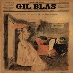     C'était une de ces jolies et charmantes filles, nées, comme par une erreur du destin, dans une famille d'employés. Elle n'avait pas de dot, pas d'espérances, aucun moyen d'être connue, comprise, aimée, épousée par un homme riche et distingué; et elle se laissa marier avec un petit commis du ministère de l'Instruction publique.
    Elle fut simple, ne pouvant être parée, mais malheureuse comme une déclassée; car les femmes n'ont point de caste ni de race, leur beauté, leur grâce et leur charme leur servant de naissance et de famille. Leur finesse native, leur instinct d'élégance, leur souplesse d'esprit sont leur seule hiérarchie, et font des filles du peuple les égales des plus grandes dames.
    Elle souffrait sans cesse, se sentant née pour toutes les délicatesses et tous les luxes. Elle souffrait de la pauvreté de son logement, de la misère des murs, de l'usure des sièges, de la laideur des étoffes. Toutes ces choses, dont une autre femme de sa caste ne se serait même pas aperçue, la torturaient et l'indignaient. La vue de la petite Bretonne qui faisait son humble ménage éveillait en elle des regrets désolés et des rêves éperdus. Elle songeait aux antichambres nettes, capitonnées avec des tentures orientales, éclairées par de hautes torchères de bronze, et aux deux grands valets en culotte courte qui dorment dans les larges fauteuils, assoupis par la chaleur lourde du calorifère. Elle songeait aux grands salons vêtus de soie ancienne, aux meubles fins portant des bibelots inestimables, et aux petits salons coquets parfumés, faits pour la causerie de cinq heures avec les amis les plus intimes, les hommes connus et recherchés dont toutes les femmes envient et désirent l'attention. 
    Quand elle s'asseyait, pour dîner, devant la table ronde couverte d'une nappe de trois jours, en face de son mari qui découvrait la soupière en déclarant d'un air enchanté: « Ah ! le bon pot-au-feu ! je ne sais rien de meilleur que cela », elle songeait aux dîners fins, aux argenteries reluisantes, aux tapisseries peuplant les murailles de personnages anciens et d'oiseaux étranges au milieu d'une forêt de féerie; elle songeait aux plats exquis servis en des vaisselles merveilleuses, aux galanteries chuchotées et écoutées avec un sourire de sphinx, tout en mangeant la chair rose d'une truite ou des ailes de gélinotte.
    Elle n'avait pas de toilettes, pas de bijoux, rien. Et elle n'aimait que cela; elle se sentait faite pour cela. Elle eût tant désiré plaire, être enviée, être séduisante et recherchée.
    Elle avait une amie riche, une camarade de couvent qu'elle ne voulait plus aller voir, tant elle souffrait en revenant. Et elle pleurait pendant des jours entiers, de chagrin, de regret, de désespoir et de détresse.

    Or, un soir, son mari rentra, l'air glorieux et tenant à la main une large enveloppe.
    -Tiens, dit-il, voici quelque chose pour toi.
    Elle déchira vivement le papier et en tira une carte qui portait ces mots:
    "Le ministre de l'Instruction publique et Mme Georges Ramponneau prient M. et Mme Loisel de leur faire l'honneur de venir passer la soirée à l'hôtel du ministère, le lundi 18 janvier."
    Au lieu d'être ravie, comme l'espérait son mari, elle jeta avec dépit l'invitation sur la table, murmurant:
    - Que veux-tu que je fasse de cela?
    - Mais, ma chérie, je pensais que tu serais contente. Tu ne sors jamais, et c'est une occasion, cela, une belle ! J'ai eu une peine infinie à l'obtenir. Tout le monde en veut; c'est très recherché et on n'en donne pas beaucoup aux employés. Tu verras là tout le monde officiel.
    Elle le regardait d'un oeil irrité, et elle déclara avec impatience: 
    - Que veux-tu que je me mette sur le dos pour aller là?
    Il n'y avait pas songé; il balbutia:
    - Mais la robe avec laquelle tu vas au théâtre. Elle me semble très bien, à moi...
    Il se tut, stupéfait, éperdu, en voyant que sa femme pleurait. Deux grosses larmes descendaient lentement des coins des yeux vers les coins de la bouche; il bégaya:
    - Qu'as-tu? qu'as-tu?
    Mais, par un effort violent, elle avait dompté sa peine et elle répondit d'une voix calme en essuyant ses joues humides: 
    - Rien. Seulement je n'ai pas de toilette et par conséquent, je ne peux aller à cette fête. Donne ta carte à quelque collègue dont la femme sera mieux nippée que moi.
    Il était désolé. Il reprit:
    - Voyons, Mathilde. Combien cela coûterait-il, une toilette convenable, qui pourrait te servir encore en d'autres occasions, quelque chose de très simple?
    Elle réfléchit quelques secondes, établissant ses comptes et songeant aussi à la somme qu'elle pouvait demander sans s'attirer un refus immédiat et une exclamation effarée du commis économe.
    Enfin, elle répondit en hésitant:
    - Je ne sais pas au juste, mais il me semble qu'avec quatre cents francs je pourrais arriver.
    ll avait un peu pâli, car il réservait juste cette somme pour acheter un fusil et s'offrir des parties de chasse, l'été suivant, dans la plaine de Nanterre, avec quelques amis qui allaient tirer des alouettes, par là, le dimanche.
    Il dit cependant: 
    - Soit. Je te donne quatre cents francs. Mais tâche d'avoir une belle robe.

    Le jour de la fête approchait, et Mme Loisel semblait triste, inquiète, anxieuse. Sa toilette était prête cependant. Son mari lui dit un soir: 
    - Qu'as-tu? Voyons, tu es toute drôle depuis trois jours.
    Et elle répondit:
    - Cela m'ennuie de n'avoir pas un bijou, pas une pierre, rien à mettre sur moi. J'aurai l'air misère comme tout. J'aimerais presque mieux ne pas aller à cette soirée. 
    Il reprit:
    - Tu mettras des fleurs naturelles. C'est très chic en cette saison-ci. Pour dix francs tu auras deux ou trois roses magnifiques.
    Elle n'était point convaincue. 
    - Non... il n'y a rien de plus humiliant que d'avoir l'air pauvre au milieu de femmes riches.
    Mais son mari s'écria:
    - Que tu es bête ! Va trouver ton amie Mme Forestier et demande-lui de te prêter des bijoux. Tu es bien assez liée avec elle pour faire cela.
    Elle poussa un cri de joie.
    - C'est vrai. Je n'y avais point pensé.
    Le lendemain, elle se rendit chez son amie et lui conta sa détresse. Mme Forestier alla vers son armoire à glace, prit un large coffret, l'apporta, l'ouvrit, et dit à Mme Loisel:
    - Choisis, ma chère.
    Elle vit d'abord des bracelets, puis un collier de perles, puis une croix vénitienne, or et pierreries, d'un admirable travail. Elle essayait les parures devant la glace, hésitait, ne pouvait se décider à les quitter, à les rendre. Elle demandait toujours:
    - Tu n'as plus rien d'autre?
    - Mais si. Cherche. Je ne sais pas ce qui peut te plaire.
    Tout à coup elle découvrit, dans une boîte de satin noir, une superbe rivière de diamants; et son coeur se mit à battre d'un désir immodéré. Ses mains tremblaient en la prenant. Elle l'attacha autour de sa gorge, sur sa robe montante, et demeura en extase devant elle-même.
    Puis, elle demanda, hésitante, pleine d'angoisse:
    - Peux-tu me prêter cela, rien que cela?
    - Mais oui, certainement.
    Elle sauta au cou de son amie, l'embrassa avec emportement, puis s'enfuit avec son trésor.

    Le jour de la fête arriva. Mme Loisel eut un succès. Elle était plus jolie que toutes, élégante, gracieuse, souriante et folle de joie. Tous les hommes la regardaient, demandaient son nom, cherchaient à être présentés. Tous les attachés du cabinet voulaient valser avec elle. Le Ministre la remarqua.
    Elle dansait avec ivresse, avec emportement, grisée par le plaisir, ne pensant plus à rien, dans le triomphe de sa beauté, dans la gloire de son succès, dans une sorte de nuage de bonheur fait de tous ces hommages, de toutes ces admirations, de tous ces désirs éveillés, de cette victoire si complète et si douce au coeur des femmes.
    Elle partit vers quatre heures du matin. Son mari, depuis minuit, dormait dans un petit salon désert avec trois autres messieurs dont les femmes s'amusaient beaucoup.
    Il lui jeta sur les épaules les vêtements qu'il avait apportés pour la sortie, modestes vêtements de la vie ordinaire, dont la pauvreté jurait avec l'élégance de la toilette de bal. Elle le sentit et voulut s'enfuir, pour ne pas être remarquée par les autres femmes qui s'enveloppaient de riches fourrures.
    Loisel la retenait:
    - Attends donc. Tu vas attraper froid dehors. Je vais appeler un fiacre. 
    Mais elle ne l'écoutait point et descendait rapidement l'escalier. Lorsqu'ils furent dans la rue, ils ne trouvèrent pas de voiture; et ils se mirent à chercher, criant après les cochers qu'ils voyaient passer de loin.
    Ils descendaient vers la Seine, désespérés, grelottants. Enfin, ils trouvèrent sur le quai un de ces vieux coupés noctambules qu'on ne voit dans Paris que la nuit venue, comme s'ils eussent été honteux de leur misère pendant le jour.
    Il les ramena jusqu'à leur porte, rue des Martyrs, et ils remontèrent tristement chez eux. C'était fini, pour elle. Et il songeait, lui, qu'il lui faudrait être au Ministère à dix heures.
    Elle ôta les vêtements dont elle s'était enveloppé les épaules, devant la glace, afin de se voir encore une fois dans sa gloire. Mais soudain elle poussa un cri. Elle n'avait plus sa rivière autour du cou ! 
    Son mari, à moitié dévêtu déjà, demanda:
    - Qu'est-ce que tu as?
    Elle se tourna vers lui, affolée:
    - J'ai... j'ai... je n'ai plus la rivière de Mme Forestier. 
    Il se dressa, éperdu:
    - Quoi !... comment !... Ce n'est pas possible !
    Et ils cherchèrent dans les plis de la robe, dans les plis du manteau, dans les poches, partout. Ils ne la trouvèrent point.
    Il demandait:
    - Tu es sûre que tu l'avais encore en quittant le bal?
    - Oui, je l'ai touchée dans le vestibule du Ministère.
    - Mais si tu l'avais perdue dans la rue, nous l'aurions entendue tomber. Elle doit être dans le fiacre. 
    - Oui. C'est probable. As-tu pris le numéro?
    - Non. Et toi, tu ne l'as pas regardé?
    - Non.
    Ils se contemplaient atterrés. Enfin Loisel se rhabilla.
    - Je vais, dit-il, refaire tout le trajet que nous avons fait à pied, pour voir si je ne la retrouverai pas.
    Et il sortit. Elle demeura en toilette de soirée, sans force pour se coucher, abattue sur une chaise, sans feu, sans pensée.
    Son mari rentra vers sept heures. Il n'avait rien trouvé.
    Il se rendit à la Préfecture de police, aux journaux, pour faire promettre une récompense, aux compagnies de petites voitures, partout enfin où un soupçon d'espoir le poussait.
    Elle attendit tout le jour, dans le même état d'effarement devant cet affreux désastre.
    Loisel revint le soir, avec la figure creusée, pâlie; il n'avait rien découvert.
    - Il faut, dit-il, écrire à ton amie que tu as brisé la fermeture de sa rivière et que tu la fais réparer. Cela nous donnera le temps de nous retourner.
    Elle écrivit sous sa dictée. 

    Au bout d'une semaine, ils avaient perdu toute espérance.
    Et Loisel, vieilli de cinq ans, déclara:
    - Il faut aviser à remplacer ce bijou.
    Ils prirent, le lendemain, la boîte qui l'avait renfermé, et se rendirent chez le joaillier, dont le nom se trouvait dedans. Il consulta ses livres:
    - Ce n'est pas moi, madame, qui ai vendu cette rivière; j'ai dû seulement fournir l'écrin.
    Alors ils allèrent de bijoutier en bijoutier, cherchant une parure pareille à l'autre, consultant leurs souvenirs, malades tous deux de chagrin et d'angoisse.
    Ils trouvèrent, dans une boutique du PalaisRoyal, un chapelet de diamants qui leur parut entièrement semblable à celui qu'ils cherchaient. Il valait quarante mille francs. On le leur laisserait à trente-six mille.
    Ils prièrent donc le joaillier de ne pas le vendre avant trois jours. Et ils firent condition qu'on le reprendrait pour trente-quatre mille francs, si le premier était retrouvé avant la fin de février.
    Loisel possédait dix-huit mille francs que lui avait laissés son père. Il emprunterait le reste.
    Il emprunta, demandant mille francs à l'un, cinq cents à l'autre, cinq louis par-ci, trois louis par-là. Il fit des billets, prit des engagements ruineux, eut affaire aux usuriers, à toutes les races de prêteurs. Il compromit toute la fin de son existence, risqua sa signature sans savoir même s'il pourrait y faire honneur, et, épouvanté par les angoisses de l'avenir, par la noire misère qui allait s'abattre sur lui, par la perspective de toutes les privations physiques et de toutes les tortures morales, il alla chercher la rivière nouvelle, en déposant sur le comptoir du marchand trente-six mille francs.
    Quand Mme Loisel reporta la parure à Mme Forestier, celle-ci lui dit, d'un air froissé:
    - Tu aurais dû me la rendre plus tôt, car je pouvais en avoir besoin.
    Elle n'ouvrit pas l'écrin, ce que redoutait son amie. Si elle s'était aperçue de la substitution, qu'aurait-elle pensé? Qu'aurait-elle dit? Ne l'aurait-elle pas prise pour une voleuse?

    Mme Loisel connut la vie horrible des nécessiteux. Elle prit son parti, d'ailleurs, tout d'un coup, héroïquement. Il fallait payer cette dette effroyable. Elle payerait. On renvoya la bonne; on changea de logement; on loua sous les toits une mansarde.
    Elle connut les gros travaux du ménage, les odieuses besognes de la cuisine. Elle lava la vaisselle, usant ses ongles roses sur les poteries grasses et le fond des casseroles. Elle savonna le linge sale, les chemises et les torchons, qu'elle faisait sécher sur une corde; elle descendit à la rue, chaque matin, les ordures, et monta l'eau, s'arrêtant à chaque étage pour souffler. Et, vêtue comme une femme du peuple, elle alla chez le fruitier, chez l'épicier, chez le boucher, le panier au bras, marchandant, injuriée, défendant sou à sou son misérable argent.
    Il fallait chaque mois payer des billets, en renouveler d'autres, obtenir du temps.
    Le mari travaillait, le soir, à mettre au net les comptes d'un commercant, et la nuit, souvent, il faisait de la copie à cinq sous la page.
    Et cette vie dura dix ans. 
    Au bout de dix ans, ils avaient tout restitué, tout, avec le taux de l'usure, et l'accumulation des intérêts superposés.
    Mme Loisel semblait vieille, maintenant. Elle était devenue la femme forte, et dure, et rude, des ménages pauvres. Mal peignée, avec les jupes de travers et les mains rouges, elle parlait haut, lavait à grande eau les planchers. Mais parfois, lorsque son mari était au bureau, elle s'asseyait auprès de la fenêtre, et elle songeait à cette soirée d'autrefois, à ce bal où elle avait été si belle et si fêtée.
    Que serait-il arrivé si elle n'avait point perdu cette parure? Qui sait? Qui sait? Comme la vie est singulière, changeante ! Comme il faut peu de chose pour vous perdre ou vous sauver !

    Or, un dimanche, comme elle était allée faire un tour aux Champs-Elysées pour se délasser des besognes de la semaine, elle aperçut tout à coup une femme qui promenait un enfant. C'était Mme Forestier, toujours jeune, toujours belle, toujours séduisante.
    Mme Loisel se sentit émue. Allait-elle lui parler? Oui, certes. Et maintenant qu'elle avait payé, elle lui dirait tout. Pourquoi pas?
    Elle s'approcha.
    - Bonjour, Jeanne.
    L'autre ne la reconnaissait point, s'étonnant d'être appelée ainsi familièrement par cette bourgeoise. 
    Elle balbutia:
    - Mais... madame !... Je ne sais... Vous devez vous tromper.
    - Non. Je suis Mathilde Loisel. 
    Son amie poussa un cri.
    - Oh !... ma pauvre Mathilde, comme tu es changée !...
    - Oui, j'ai eu des jours bien durs, depuis que je ne t'ai vue; et bien des misères... et cela à cause de toi !...
    - De moi... Comment ça?
    - Tu te rappelles bien cette rivière de diamants que tu m'as prêtée pour aller à la fête du Ministère.
    - Oui. Eh bien?
    - Eh bien, je l'ai perdue.
    - Comment ! puisque tu me l'as rapportée.
    - Je t'en ai rapporté une autre toute pareille. Et voilà dix ans que nous la payons. Tu comprends que ça n'était pas aisé pour nous, qui n'avions rien... Enfin c'est fini, et je suis rudement contente.
    Mme Forestier s'était arrêtée. 
    - Tu dis que tu as acheté une rivière de diamants pour remplacer la mienne?
    - Oui. Tu ne t'en étais pas aperçue, hein ! Elles étaient bien pareilles.
    Et elle souriait d'une joie orgueilleuse et naïve.
    Mme Forestier, fort émue, lui prit les deux mains.
    - Oh ! ma pauvre Mathilde ! Mais la mienne était fausse. Elle valait au plus cinq cents francs !...17 février 1884Guy de Maupassant : Une passion. Texte publié dans Gil Blas du 22 août 1882 sous la signature de Maufrigneuse.
Numérisation : Rémi Charest
Numérisation et mise en forme HTML (5 novembre 1998) : Thierry SelvaUNE PASSION    La mer était brillante et calme, à peine remuée par la marée, et sur la jetée toute la ville du Havre regardait entrer les navires.
    On les voyait au loin, nombreux, les uns, les grands vapeurs, empanachés de fumée ; les autres, les voiliers, traînés par des remorqueurs presque invisibles, dressant sur le ciel leurs mâts nus, comme des arbres dépouillés.
    Ils accouraient de tous les bouts de l'horizon vers la bouche étroite de la jetée qui mangeait ces monstres ; et ils gémissaient, ils criaient, ils sifflaient, en expectorant des jets de vapeur comme une haleine essoufflée.
    Deux jeunes officiers se promenaient sur le môle couvert de monde, saluant, salués, s'arrêtant parfois pour causer.
    Soudain, l'un d'eux, le plus grand, Paul d'Henricel, serra le bras de son camarade Jean Renoldi, puis, tout bas :
    - Tiens, voici Mme Poinçot ; regarde bien, je t'assure qu'elle te fait de l'oeil.
    Elle s'en venait au bras de son mari, un riche armateur. C'était une femme de quarante ans environ, encore fort belle, un peu grosse, mais restée fraîche comme à vingt ans par la grâce de l'embonpoint. On l'appelait, parmi ses amis, la Déesse, à cause de son allure fière, de ses grands yeux noirs, de toute la noblesse de sa personne. Elle était restée irréprochable ; jamais un soupçon n'avait effleuré sa vie. On la citait comme un exemple de femme honorable et simple, si digne qu'aucun homme n'avait osé songer à elle.
    Et voilà que depuis un mois Paul d'Henricel affirmait à son ami Renoldi que Mme Poinçot le regardait avec tendresse ; et il insistait :
    - Sois sûr que je ne me trompe pas ; j'y vois clair, elle t'aime ; elle t'aime passionnément, comme une femme chaste qui n'a jamais aimé. Quarante ans est un âge terrible pour les femmes honnêtes, quand elles ont des sens ; elles deviennent folles et font des folies. Celle-là est touchée, mon bon ; comme un oiseau blessé, elle tombe, elle va tomber dans tes bras... Tiens, regarde.
    La grande femme, précédée de ses deux filles âgées de douze et de quinze ans, s'en venait, pâlie soudain en apercevant l'officier. Elle le regardait ardemment, d'un oeil fixe, et ne semblait plus rien voir autour d'elle, ni ses enfants, ni son mari, ni la foule. Elle rendit le salut des jeunes gens sans baisser son regard allumé d'une telle flamme qu'un doute, enfin, pénétra dans l'esprit du lieutenant Renoldi.
    Son ami murmura :
    - J'en étais sûr. As-tu vu, cette fois ? Bigre, c'est encore un riche morceau.

    Mais Jean Renoldi ne voulait point d'intrigue mondaine. Peu chercheur d'amour, il désirait avant tout une vie calme et se contentait des liaisons d'occasion qu'un jeune homme rencontre toujours. Tout l'accompagnement de sentimentalité, les attentions, les tendresses qu'exige une femme bien élevée, l'ennuyaient. La chaîne, si légère qu'elle soit, que noue toujours une aventure de cette espèce, lui faisait peur. Il disait : "Au bout d'un mois j'en ai par-dessus la tête, et je suis obligé de patienter six mois par politesse." Puis, une rupture l'exaspérait, avec les scènes, les allusions, les cramponnements de la femme abandonnée.
    Il évita de rencontrer Mme Poinçot.
    Or un soir il se trouva près d'elle, à table, dans un dîner ; et il eut sans cesse sur la peau, dans l'oeil et jusque dans l'âme, le regard ardent de sa voisine ; leurs mains se rencontrèrent et, presque involontairement, se serrèrent. C'était déjà le commencement d'une liaison.
    Il la revit, malgré lui toujours. Il se sentait aimé ; il s'attendrit, envahi d'une espèce d'apitoiement vaniteux pour la passion violente de cette femme. Il se laissa donc adorer, et fut simplement galant, espérant bien en rester au sentiment.
    Mais elle lui donna un jour un rendez-vous, pour se voir et causer librement, disait-elle. Elle tomba, pâmée, dans ses bras ; et il fut bien contraint d'être son amant.
    
    Et cela dura six mois. Elle l'aima d'un amour effréné, haletant. Murée dans cette passion fanatique, elle ne songeait plus à rien ; elle s'était donnée, toute ; son corps, son âme, sa réputation, sa situation, son bonheur, elle avait tout jeté dans cette flamme de son coeur comme on jetait, pour un sacrifice, tous ses objets précieux en un bûcher.
    Lui, en avait assez depuis longtemps et regrettait vivement ses faciles conquêtes de bel officier ; mais il était lié, tenu, prisonnier. A tout moment, elle lui disait :
    - Je t'ai tout donné ; que veux-tu de plus ?
    Il avait bien envie de répondre :
    - Mais je ne te demandais rien, et je te prie de reprendre ce que tu m'as donné.
    Sans se soucier d'être vue, compromise, perdue, elle venait chez lui, chaque soir, plus enflammée toujours. Elle s'élançait dans ses bras, l'étreignait, défaillait en des baisers exaltés qui l'ennuyaient horriblement. Il disait d'une voix lassée :
    - Voyons, sois raisonnable.
    Elle répondait : "Je t'aime" ; et s'abattait à ses genoux pour le contempler longtemps dans une pose d'adoration. Sous ce regard obstiné, il s'exaspérait enfin, la voulait relever.
    - Voyons, assieds-toi, causons.
    Elle murmurait : "Non, laisse-moi", et restait là, l'âme en extase.
    Il disait à son ami d'Henricel :
    - Tu sais, je la battrai. Je n'en veux plus, je n'en veux plus. Il faut que ça finisse ; et tout de suite !
    Puis il ajoutait :
    - Qu'est-ce que tu me conseilles de faire ?
    L'autre répondait :
    - Romps.
    Et Renoldi ajoutait en haussant les épaules :
    - Tu en parles à ton aise, tu crois que c'est facile de rompre avec une femme qui vous martyrise d'attentions, qui vous torture de prévenances, qui vous persécute de sa tendresse, dont l'unique souci est de vous plaire, et l'unique tort de s'être donnée malgré vous.
    Mais voilà qu'un matin, on apprit que le régiment allait changer de garnison ; Renoldi se mit à danser de joie. Il était sauvé ! sauvé sans scènes, sans cris ! Sauvé !... Il ne s'agissait plus que de patienter deux mois !... Sauvé !...
    Le soir, elle entra chez lui, plus exaltée encore que de coutume. Elle savait l'affreuse nouvelle, et, sans ôter son chapeau, lui prenant les mains et les serrant nerveusement, les yeux dans les yeux, la voix vibrante et résolue :
    - Tu vas partir ; je le sais. J'ai d'abord eu l'âme brisée ; puis j'ai compris ce que j'avais à faire. Je n'hésite plus. Je viens t'apporter la plus grande preuve d'amour qu'une femme puisse offrir : je te suis. Pour toi, j'abandonne mon mari, mes enfants, ma famille. Je me perds, mais je suis heureuse : il me semble que je me donne à toi de nouveau. C'est le dernier et le plus grand sacrifice ; je suis à toi pour toujours !
    Il eut une sueur froide dans le dos, et fut saisi d'une rage sourde et furieuse, d'une colère de faible. Cependant il se calma, et d'un ton désintéressé, avec des douceurs dans la voix, refusa son sacrifice, tâcha de l'apaiser, de la raisonner, de lui faire toucher sa folie ! Elle l'écoutait en le regardant en face avec ses yeux noirs, la lèvre dédaigneuse, sans rien répondre. Quand il eut fini, elle lui dit seulement :
    - Est-ce que tu serais un lâche ? serais-tu de ceux qui séduisent une femme, puis l'abandonnent au premier caprice ?
    Il devint pâle et se remit à raisonner ; il lui montra, jusqu'à leur mort, les inévitables conséquences d'une pareille action : leur vie brisée, le monde fermé... Elle répondait obstinément :
    - Qu'importe, quand on s'aime !
    Alors, tout à coup, il éclata :
    - Eh bien ! non. Je ne veux pas. Entends-tu ? je ne veux pas, je te le défends.
    Puis emporté par ses longues rancunes, il vida son coeur.
    - Eh ! sacrebleu, voilà assez longtemps que tu m'aimes malgré moi, il ne manquerait que de t'emmener. Merci, par exemple !
    Elle ne répondit rien, mais son visage livide eut une lente et douloureuse crispation, comme si tous ses nerfs et ses muscles se fussent tordus. Et elle s'en alla sans lui dire adieu.
    La nuit même elle s'empoisonnait. On la crut perdue pendant huit jours. Et dans la ville on jasait, on la plaignait, excusant sa faute grâce à la violence de sa passion ; car les sentiments extrêmes, devenus héroïques par leur emportement, se font toujours pardonner ce qu'ils ont de condamnable. Une femme qui se tue n'est pour ainsi dire plus adultère. Et ce fut bientôt une espèce de réprobation générale contre le lieutenant Renoldi qui refusait de la revoir, un sentiment unanime de blâme.
    On racontait qu'il l'avait abandonnée, trahie, battue. Le colonel, pris de pitié, en dit un mot à son officier par une allusion discrète. Paul d'Henricel alla trouver son ami :
    - Eh ! sacrebleu, mon bon, on ne laisse pas mourir une femme ; ce n'est pas propre, cela.
    L'autre, exaspéré, fit taire son ami, qui prononça le mot infamie. Ils se battirent. Renoldi fut blessé, à la satisfaction générale, et garda longtemps le lit.
    Elle le sut, l'en aima davantage, croyant qu'il s'était battu pour elle ; mais, ne pouvant quitter sa chambre, elle ne le revit pas avant le départ du régiment.
    Il était depuis trois mois à Lille quand il reçut, un matin, la visite d'une jeune femme, la soeur de son ancienne maîtresse.
    Après de longues souffrances et un désespoir qu'elle n'avait pu vaincre, Mme Poinçot allait mourir. Elle était condamnée sans espoir. Elle le voulait voir une minute, rien qu'une minute, avant de fermer les yeux à jamais.
    L'absence et le temps avaient apaisé la satiété et la colère du jeune homme ; il fut attendri, pleura, et partit pour le Havre.
    Elle semblait à l'agonie. On les laissa seuls ; et il eut, sur le lit de cette mourante qu'il avait tuée malgré lui, une crise d'épouvantable chagrin. Il sanglota, l'embrassa avec des lèvres douces et passionnées, comme il n'en avait jamais eu pour elle. Il balbutiait :
    - Non, non, tu ne mourras pas, tu guériras, nous nous aimerons... nous nous aimerons... toujours...
    Elle murmura :
    - Est-ce vrai ? Tu m'aimes ?
    Et lui, dans sa désolation, jura, promit de l'attendre lorsqu'elle serait guérie, s'apitoya longuement en brisant les mains si maigres de la pauvre femme dont le coeur battait à coups désordonnés.
    Le lendemain, il regagnait sa garnison.
    Six semaines plus tard, elle le rejoignait, toute vieillie, méconnaissable, et plus énamourée encore.
    Éperdu, il la reprit. Puis, comme ils vivaient ensemble à la façon des gens unis par la loi, le même colonel qui s'était indigné de l'abandon se révolta contre cette situation illégitime, incompatible avec le bon exemple que doivent les officiers dans un régiment. Il prévint son subordonné, puis il sévit : et Renoldi donna sa démission.
    Ils allèrent vivre en une villa, sur les bords de la Méditerranée, la mer classique des amoureux.
    Et trois ans encore se passèrent. Renoldi, plié sous le joug, était vaincu, accoutumé à cette tendresse persévérante. Elle avait maintenant des cheveux blancs.
    Il se considérait, lui, comme un homme fini, noyé. Toute espérance, toute carrière, toute satisfaction, toute joie lui étaient maintenant défendues.
    Or, un matin, on lui remit une carte : "Joseph Poinçot, armateur. Le Havre." - Le mari ! le mari qui n'avait rien dit, comprenant qu'on ne lutte pas contre ces obstinations désespérées des femmes. Que voulait-il ?
    Il attendait dans le jardin, ayant refusé de pénétrer dans la villa. Il salua poliment, ne voulant pas s'asseoir, même sur un banc dans une allée, et il se mit à parler nettement et lentement.
    - Monsieur, je ne suis point venu pour vous adresser des reproches ; je sais trop comment les choses se sont passées. J'ai subi... nous avons subi... une espèce de... de... de fatalité. Je ne vous aurais jamais dérangé dans votre retraite si la situation n'avait point changé. J'ai deux filles, monsieur. L'une d'elles, l'aînée, aime un jeune homme, et en est aimée. Mais la famille de ce garçon s'oppose au mariage, arguant de la situation de la... mère de ma fille. Je n'ai ni colère, ni rancune, mais j'adore mes enfants, monsieur. Je viens donc vous redemander ma... ma femme ; j'espère qu'aujourd'hui elle consentira à rentrer chez moi... chez elle. Quant à moi, je ferai semblant d'avoir oublié pour... pour mes filles.
    Renoldi ressentit au coeur un coup violent, et il fut inondé d'un délire de joie, comme un condamné qui reçoit sa grâce.
    Il balbutia :
    - Mais oui... certainement, monsieur... moi-même... croyez bien... sans doute... c'est juste, trop juste.
    Et il avait envie de prendre les mains de cet homme, de le serrer dans ses bras, de l'embrasser sur les deux joues.
    Il reprit :
    - Entrez donc. Vous serez mieux dans le salon ; je vais la chercher.
    Cette fois M. Poinçot ne résista plus et il s'assit.
    Renoldi gravit l'escalier en bondissant puis, devant la porte de sa maîtresse, il se calma et il entra gravement :
    - On te demande en bas, dit-il ; c'est pour une communication au sujet de tes filles.
    Elle se dressa :
    - De mes filles ? Quoi ? quoi donc ? Elles ne sont pas mortes ?
    Il reprit :
    - Non. Mais il y a une situation grave que tu peux seule dénouer.
    Elle n'en écouta pas davantage et descendit rapidement.
    Alors il s'affaissa sur une chaise, tout remué, et attendit.
    Il attendit longtemps, longtemps. Puis comme des voix irritées montaient jusqu'à lui, à travers le plafond, il prit le parti de descendre.
    Mme Poinçot était debout, exaspérée, prête à sortir, tandis que le mari la retenait par sa robe, répétant :
    - Mais comprenez donc que vous perdez nos filles, vos filles, nos enfants !
    Elle répondait obstinément :
    - Je ne rentrerai pas chez vous.
    Renoldi comprit tout, s'approcha défaillant et balbutia :
    - Quoi ? elle refuse ?
    Elle se tourna vers lui et, par une sorte de pudeur, ne le tutoyant plus devant l'époux légitime :
    - Savez-vous ce qu'il me demande ? Il veut que je retourne sous son toit !
    Et elle ricanait, avec un immense dédain pour cet homme presque agenouillé qui la suppliait.
    Alors Renoldi, avec la détermination d'un désespéré qui joue sa dernière partie, se mit à parler à son tour, plaida la cause des pauvres filles, la cause du mari, sa cause. Et quand il s'interrompait, cherchant quelque argument nouveau, M. Poinçot, à bout d'expédients, murmurait, en la tutoyant par un retour de vieille habitude instinctive :
    - Voyons, Delphine, songe à tes filles.
    Alors elle les enveloppa tous deux en un regard de souverain mépris, puis s'enfuyant d'un élan vers l'escalier, elle leur jeta :
    - Vous êtes deux misérables !
    Restés seuls, ils se considérèrent un moment aussi abattus, aussi navrés l'un que l'autre ; M. Poinçot ramassa son chapeau tombé près de lui, épousseta de la main ses genoux blanchis sur le plancher, puis avec un geste désespéré, alors que Renoldi le reconduisait vers la porte, il prononça en saluant :
    - Nous sommes bien malheureux, monsieur.
    Puis il s'éloigna d'un pas alourdi.22 août 1882Guy de Maupassant : La patronne. Texte publié dans Gil Blas du 1er avril 1884 sous la signature de Maufrigneuse, puis publié dans le recueil Les soeurs Rondoli.
Numérisation : Rémi Charest
Mise en forme HTML (27 août 1998) : Thierry SelvaLA PATRONNEAu docteur Baraduc.        J'habitais alors, dit Georges Kervelen, une maison meublée, rue des Saints-Pères. Quand mes parents décidèrent que j'irais faire mon droit à Paris, de longues discussions eurent lieu pour régler toutes choses. Le chiffre de ma pension avait été d'abord fixé à deux mille cinq cents francs, mais ma pauvre mère fut prise d'une peur qu'elle exposa à mon père : "S'il allait dépenser mal tout son argent et ne pas prendre une nourriture suffisante, sa santé en souffrirait beaucoup. Ces jeunes gens sont capables de tout." 
    Alors il fut décidé qu'on me chercherait une pension, une pension modeste et confortable, et que ma famille en payerait directement le prix, chaque mois. 
    Je n'avais jamais quitté Quimper. Je désirais tout ce qu'on désire à mon âge et j'étais disposé à vivre joyeusement, de toutes les façons. 
    Des voisins à qui on demanda conseil indiquèrent une compatriote, Mme Kergaran, qui prenait des pensionnaires. Mon père donc traita par lettres avec cette personne respectable, chez qui j'arrivai, un soir, accompagné d'une malle. 
    Mme Kergaran avait quarante ans environ. Elle était forte, très forte, parlait d'une voix de capitaine instructeur et décidait toutes les questions d'un mot net et définitif. Sa demeure tout étroite, n'ayant qu'une seule ouverture sur la rue, à chaque étage, avait l'air d'une échelle de fenêtres, ou bien encore d'une tranche de maison en sandwich entre deux autres. 
    La patronne habitait au premier avec sa bonne ; on faisait la cuisine et on prenait les repas au second ; quatre pensionnaires bretons logeaient au troisième et au quatrième. J'eus les deux pièces du cinquième. 
    Un petit escalier noir, tournant comme un tire-bouchon, conduisait à ces deux mansardes. Tout le jour, sans s'arrêter, Mme Kergaran montait et descendait cette spirale, occupée dans ce logis en tiroir comme un capitaine à son bord. Elle entrait dix fois de suite dans chaque appartement, surveillait tout avec un étonnant fracas de paroles, regardait si les lits étaient bien faits, si les habits étaient bien brossés, si le service ne laissait rien à désirer. Enfin, elle soignait ses pensionnaires comme une mère, mieux qu'une mère. 
    J'eus bientôt fait la connaissance des mes quatre compatriotes. Deux étudiaient la médecine, et les deux autres faisaient leur droit, mais tous subissaient le joug despotique de la patronne. Ils avaient peur d'elle, comme un maraudeur a peur du garde champêtre. 
    Quant à moi, je me sentis tout de suite des désirs d'indépendance, car je suis un révolté par nature. Je déclarai d'abord que je voulais rentrer à l'heure qui me plairait, car Mme Kergaran avait fixé minuit comme dernière limite. A cette prétention, elle planta sur moi ses yeux clairs pendant quelques secondes, puis elle déclara : 
    - Ce n'est pas possible. Je ne peux pas tolérer qu'on réveille Annette toute la nuit. Vous n'avez rien à faire dehors passé certaine heure. 
    Je répondis avec fermeté : "D'après la loi, madame, vous êtes obligée de m'ouvrir à toute heure. Si vous le refusez, je le ferai constater par des sergents de ville et j'irai coucher à l'hôtel à vos frais, comme c'est mon droit. Vous serez donc contrainte de m'ouvrir ou de me renvoyer. La porte ou l'adieu. Choisissez." 
    Je lui riais au nez en posant ces conditions. Après une première stupeur, elle voulut parlementer, mais je me montrai intraitable et elle céda. Nous convînmes que j'aurais un passe-partout, mais à la condition formelle que tout le monde l'ignorerait. 
    Mon énergie fit sur elle une impression salutaire et elle me traita désormais avec une faveur marquée. Elle avait des attentions, des petits soins, des délicatesses pour moi, et même une certaine tendresse brusque qui ne me déplaisait point. Quelquefois, dans mes heures de gaieté, je l'embrassais par surprise, rien que pour la forte gifle qu'elle me lançait aussitôt. Quand j'arrivais à baisser la tête assez vite, sa main partie passait par-dessus moi avec la rapidité d'une balle, et je riais comme un fou en me sauvant, tandis qu'elle criait : "Ah ! la canaille ! je vous revaudrai ça." 
    Nous étions devenus une paire d'amis. 

    Mais voilà que je fis la connaissance, sur le trottoir, d'une fillette employée dans un magasin. 
    Vous savez ce que sont ces amourettes de Paris. Un jour, comme on allait à l'école, on rencontre une jeune personne en cheveux qui se promène au bras d'une amie avant de rentrer au travail. On échange un regard, et on sent en soi cette petite secousse que vous donne l'oeil de certaines femmes. C'est là une des choses charmantes de la vie, ces rapides sympathies physiques que fait éclore une rencontre, cette légère et délicate séduction qu'on subit tout à coup au frôlement d'un être né pour vous plaire et pour être aimé de vous. Il sera aimé peu ou beaucoup, qu'importe ? Il est dans sa nature de répondre au secret désir d'amour de la vôtre. Dès la première fois que vous apercevez ce visage, cette bouche, ces cheveux, ce sourire, vous sentez leur charme entrer en vous avec une joie douce et délicieuse, vous sentez une sorte de bien-être heureux vous pénétrer, et l'éveil subit d'une tendresse encore confuse qui vous pousse vers cette femme inconnue. Il semble qu'il y ait en elle un appel auquel vous répondez, une attirance qui vous sollicite ; il semble qu'on la connaît depuis longtemps, qu'on l'a déjà vue, qu'on sait ce qu'elle pense. 
    Le lendemain, à la même heure, on repasse par la même rue. On la revoit. Puis on revient le jour suivant, et encore le jour suivant. On se parle enfin. Et l'amourette suit son cours, régulier comme une maladie. 
    Donc, au bout de trois semaines, j'en étais avec Emma à la période qui précède la chute. La chute même aurait eu lieu plus tôt si j'avais su en quel endroit la provoquer. Mon amie vivait en famille et refusait avec une énergie singulière de franchir le seuil d'un hôtel meublé. Je me creusais la tête pour trouver un moyen, une ruse, une occasion. Enfin, je pris un parti désespéré et je me décidai à la faire monter chez moi, un soir, vers onze heures, sous prétexte d'une tasse de thé. Mme Kergaran se couchait tous les jours à dix heures. Je pourrais donc rentrer sans bruit au moyen de mon passe-partout, sans éveiller aucune attention. Nous redescendrions de la même manière au bout d'une heure ou deux. 
    Emma accepta mon invitation après s'être fait un peu prier. 
    Je passai une mauvaise journée. Je n'étais point tranquille. Je craignais des complications, une catastrophe, quelque épouvantable scandale. Le soir vint. Je sortis et j'entrai dans une brasserie où j'absorbai deux tasses de café et quatre ou cinq petits verres pour me donner du courage. Puis j'allai faire un tour sur le boulevard Saint-Michel. J'entendis sonner dix heures, dix heures et demie. Et je me dirigeai, à pas lents, vers le lieu de notre rendez-vous. Elle m'attendait déjà. Elle prit mon bras avec une allure câline et nous voilà partis, tout doucement, vers ma demeure. A mesure que j'approchais de la porte, mon angoisse allait croissant. Je pensais : "Pourvu que Mme Kergaran soit couchée." 
    Je dis à Emma deux ou trois fois : "Surtout, ne faites point de bruit dans l'escalier." 
    Elle se mit à rire : "Vous avez donc bien peur d'être entendu. 
    - Non, mais je ne veux pas réveiller mon voisin qui est gravement malade." 
    Voici la rue des Saints-Pères. J'approche de mon logis avec cette appréhension qu'on a en se rendant chez un dentiste. Toutes les fenêtres sont sombres. On dort sans doute. Je respire. J'ouvre la porte avec des précautions de voleur. Je fais entrer ma compagne, puis je referme, et je monte l'escalier sur la pointe des pieds en retenant mon souffle et en allumant des allumettes bougies pour que la jeune fille ne fasse point quelque faux pas. 
    En passant devant la chambre de la patronne je sens que mon coeur bat à coups précipités. Enfin, nous voici au second étage, puis au troisième, puis au cinquième. J'entre chez moi. Victoire ! 
    Cependant, je n'osais parler qu'à voix basse et j'ôtai mes bottines pour ne faire aucun bruit. Le thé, préparé sur une lampe à esprit-de-vin, fut bu sur le coin de ma commode. Puis je devins pressant... pressant..., et peu à peu, comme dans un jeu, j'enlevai un à un les vêtements de mon amie, qui cédait en résistant, rouge, confuse, retardant toujours l'instant fatal et charmant. 
    Elle n'avait plus, ma foi, qu'un court jupon blanc quand ma porte s'ouvrit d'un seul coup, et Mme Kergaran parut, une bougie à la main, exactement dans le même costume qu'Emma. 
    J'avais fait un bond loin d'elle et je restais debout effaré, regardant les deux femmes qui se dévisageaient. Qu'allait-il se passer ? 
    La patronne prononça d'un ton hautain que je ne lui connaissais pas : "Je ne veux pas de filles dans ma maison, monsieur Kervelen." 
    Je balbutiai : "Mais, Madame Kergaran, mademoiselle n'est que mon amie. Elle venait prendre une tasse de thé." 
    La grosse femme reprit : "On ne se met pas en chemise pour prendre une tasse de thé. Vous allez faire partir tout de suite cette personne." 
    Emma, consternée, commençait à pleurer en se cachant la figure dans sa jupe. Moi, je perdais la tête, ne sachant que faire ni que dire. La patronne ajouta avec une irrésistible autorité : "Aidez mademoiselle à se rhabiller et reconduisez-la tout de suite." 
    Je n'avais pas autre chose à faire, assurément, et je ramassai la robe tombée en rond, comme un ballon crevé, sur le parquet, puis je la passai sur la tête de la fillette, et je m'efforçai de l'agrafer, de l'ajuster, avec une peine infinie. Elle m'aidait, en pleurant toujours, affolée, se hâtant, faisant toutes sortes d'erreurs, ne sachant plus retrouver les cordons ni les boutonnières ; et Mme Kergaran impassible, debout, sa bougie à la main, nous éclairait dans une pose sévère de justicier. 
    Emma maintenant précipitait ses mouvements, se couvrait éperdument, nouait, épinglait, laçait, rattachait avec furie, harcelée par un impérieux besoin de fuir ; et sans même boutonner ses bottines, elle passa en courant devant la patronne et s'élança dans l'escalier. Je la suivais en savates, à moitié dévêtu moi-même, répétant : "Mademoiselle, écoutez, mademoiselle." 
    Je sentais bien qu'il fallait lui dire quelque chose, mais je ne pouvais rien. Je la rattrapai juste à la porte de la rue, et je voulus lui prendre le bras, mais elle me repoussa violemment, balbutiant d'une voix basse et nerveuse : "Laissez-moi... laissez-moi... ne me touchez pas." 
    Et elle se sauva dans la rue en refermant la porte derrière elle. 
    Je me retournai. Mme Kergaran était restée au haut du premier étage, et je remontai les marches à pas lents, m'attendant à tout, et prêt à tout. 
    La chambre de la patronne était ouverte, elle m'y fit entrer en prononçant d'un ton sévère : "J'ai à vous parler, monsieur Kervelen." 
    Je passai devant elle en baissant la tête. Elle posa sa bougie sur la cheminée, puis croisant ses bras sur sa puissante poitrine que couvrait mal une fine camisole blanche : 
    - Ah ça, monsieur Kervelen, vous prenez donc ma maison pour une maison publique ! 
    Je n'étais pas fier. Je murmurai : "Mais non, madame Kergaran. Il ne faut pas vous fâcher, voyons, vous savez bien ce que c'est qu'un jeune homme." 
    Elle répondit : "Je sais que je ne veux pas de créatures chez moi, entendez-vous. Je sais que je ferai respecter mon toit, et la réputation de ma maison, entendez-vous ? Je sais..." 
    Elle parla pendant vingt minutes au moins, accumulant les raisons sur les indignations, m'accablant sous l'honorabilité de sa maison, me lardant de reproches mordants. 
    Moi (l'homme est un singulier animal), au lieu de l'écouter, je la regardais. Je n'entendais plus un mot, mais plus un mot. Elle avait une poitrine superbe, la gaillarde, ferme, blanche et grasse, un peu grosse peut-être, mais tentante à faire passer des frissons dans le dos. Je ne me serais jamais douté vraiment qu'il y eût de pareilles choses sous la robe de laine de la patronne. Elle semblait rajeunie de dix ans, en déshabillé. Et voilà que je me sentais tout drôle, tout... Comment dirai-je ?... tout remué. Je retrouvais brusquement devant elle ma situation... interrompue un quart d'heure plus tôt dans ma chambre. 
    Et, derrière elle, là-bas, dans l'alcôve, je regardais son lit. Il était entr'ouvert, écrasé, montrant, par le trou creusé dans les draps la pesée du corps qui s'était couché là. Et je pensais qu'il devait faire très bon et très chaud là dedans, plus chaud que dans un autre lit. Pourquoi plus chaud ? Je n'en sais rien, sans doute à cause de l'opulence des chairs qui s'y étaient reposées. 
    Quoi de plus troublant et de plus charmant qu'un lit défait ? Celui-là me grisait, de loin, me faisait courir des frémissements sur la peau. 
    Elle parlait toujours, mais doucement maintenant, elle parlait en amie rude et bienveillante qui ne demande plus qu'à pardonner. 
    Je balbutiai : "Voyons... voyons... madame Kergaran... voyons..." Et comme elle s'était tue pour attendre ma réponse, je la saisis dans mes deux bras et je me mis à l'embrasser, mais à l'embrasser comme un affamé, comme un homme qui attend ça depuis longtemps. 
    Elle se débattait, tournait la tête, sans se fâcher trop fort, répétant machinalement selon son habitude : "Oh ! la canaille... la canaille... la ca..." 
    Elle ne put pas achever le mot, je l'avais enlevée d'un effort, et je l'emportais, serrée contre moi. On est rudement vigoureux, allez, en certains moments ! 
    Je rencontrai le bord du lit, et je tombai dessus sans la lâcher... 
    Il y faisait en effet fort bon et fort chaud dans son lit. 
    Une heure plus tard, la bougie s'étant éteinte, la patronne se leva pour allumer l'autre. Et comme elle revenait se glisser à mon côté, enfonçant sous les draps sa jambe ronde et forte, elle prononça d'une voix câline, satisfaite, reconnaissante peut-être : "Oh !... la canaille !... la canaille !..." 1er avril 1884Guy de Maupassant : Le père. Texte publié dans Gil Blas du 20 novembre 1883, sous la signature de Maufrigneuse, puis publié dans le recueil Contes du jour et de la nuit.
Texte d'origine : http://www.swarthmore.edu/Humanities/clicnet/litterature/classique/maupassant/pere.html LE PÈRE    Comme il habitait les Batignolles, étant employé au ministère de l'lnstruction publique, il prenait chaque matin l'omnibus, pour se rendre à son bureau. Et chaque matin il voyageait jusqu'au centre de Paris, en face d'une jeune fille dont il devint amoureux.
    Elle allait à son magasin, tous les jours, à la même heure. C'était une petite brunette, de ces brunes dont les yeux sont si noirs qu'ils ont l'air de taches, et dont le teint a des reflets d'ivoire. Il la voyait apparaître toujours au coin de la même rue; et elle se mettait à courir pour rattraper la lourde voiture.
    Elle courait d'un petit air pressé, souple et gracieux; et elle sautait sur le marchepied avant que les chevaux fussent tout à fait arrêtés. Puis elle pénétrait dans l'intérieur en soufflant un peu, et, s'étant assise, jetait un regard autour d'elle.
    La première fois qu'il la vit, François Tessier sentit que cette figure-là lui plaisait infiniment. On rencontre parfois de ces femmes qu'on a envie de serrer éperdument dans ses bras, tout de suite, sans les connaître. Elle répondait, cette jeune fille, à ses désirs intimes, à ses attentes secrètes, à cette sorte d'idéal d'amour qu'on porte, sans le savoir, au fond du coeur.
    Il la regardait obstinément, malgré lui. Gênée par cette contemplation, elle rougit. Il s'en aperçut et voulut détourner les yeux; mais il les ramenait à tout moment sur elle, quoiqu'il s'efforçât de les fixer ailleurs.
    Au bout de quelques jours, ils se connurent sans s'être parlé. Il lui cèdait sa place quand la voiture était pleine et montait sur l'impériale, bien que cela le désolât. Elle le saluait maintenant d'un petit sourire; et, quoiqu'elle baissât toujours les yeux sous son regard qu'elle sentait trop vif, elle ne semblait plus fâchée d'être contemplée ainsi.
    Ils finirent par causer. Une sorte d'intimité rapide s'établit entre eux, une intimité d'une demi-heure par jour. Et c'était là, certes, la plus charmante demi-heure de sa vie à lui. Il pensait à elle tout le reste du temps, la revoyait sans cesse pendant les longues séances du bureau, hanté, possédé, envahi par cette image flottante et tenace qu'un visage de femme aimée laisse en nous. Il lui semblait que la possession entière de cette petite personne serait pour lui un bonheur fou, presque au-dessus des réalisations humaines.
    Chaque matin maintenant elle lui donnait une poignée de main, et il gardait jusqu'au soir la sensation de ce contact, le souvenir dans sa chair de la faible pression de ces petits doigts; il lui semblait qu'il en avait conservé l'empreinte sur sa peau.
    Il attendait anxieusement pendant tout le reste du temps ce court voyage en omnibus. Et les dimanches lui semblaient navrants.
    Elle aussi l'aimait, sans doute, car elle accepta, un samedi de printemps, d'aller déjeuner avec lui, à Maisons-Laffitte, le lendemain.

    Elle était la première à l'attendre à la gare. Il fut surpris; mais elle lui dit:
    - Avant de partir, j'ai à vous parler. Nous avons vingt minutes: c'est plus qu'il ne faut.
    Elle tremblait, appuyée à son bras, les yeux baissés et les joues pâles. Elle reprit:
    - Il ne faut pas que vous vous trompiez sur moi. Je suis une honnête fille, et je n'irai là-bas avec vous que si vous me promettez, si vous me jurez de ne rien... de ne rien faire... qui soit... qui ne soit pas... convenable...
    Elle était devenue soudain plus rouge qu'un coquelicot. Elle se tut. Il ne savait que répondre, heureux et désappointé en même temps. Au fond du coeur, il préférait peut-être que ce soit ainsi; et pourtant... pourtant il s'était laissé bercer, cette nuit, par des rêves qui lui avaient mis le feu dans les veines. Il l'aimerait moins assurément s'il la savait de conduite légère; mais alors ce serait si charmant, si délicieux pour lui! Et tous les calculs égoïstes des hommes en matière d'amour lui travaillaient l'esprit.
    Comme il ne disait rien, elle se remit à parler à voix émue, avec des larmes au coin des paupières:
    - Si vous ne me promettez pas de me respecter tout à fait, je m'en retourne à la maison.
    Il lui serra le bras tendrement et répondit:
    - Je vous le promets; vous ne ferez que ce que vous voudrez.
    Elle parut soulagée et demanda en souriant:
    - C'est bien vrai, ça?
    Il la regarda au fond des yeux.
    - Je vous le jure!
    - Prenons les billets, dit-elle.
    Ils ne purent guère parler en route, le wagon étant au complet.
    Arrivés à Maisons-Laffitte, ils se dirigèrent vers la Seine.
    L'air tiède amollissait la chair et l'âme. Le soleil tombant en plein sur le fleuve, sur les feuilles et les gazons, jetait mille reflets de gaîté dans les corps et dans les esprits. Ils allaient, la main dans la main, le long de la berge, en regardant les petits poissons qui glissaient, par troupes, entre deux eaux. Ils allaient, inondés de bonheur, comme soulevés de terre dans une félicité éperdue.
    Elle dit enfin:
    - Comme vous devez me trouver folle!
    Il demanda:
    - Pourquoi ça?
    Elle reprit:
    - N'est-ce pas une folie de venir comme ça toute seule avec vous?
    - Mais non! c'est bien naturel.
    - Non! non! ce n'est pas naturel - pour moi, - parce que je ne veux pas fauter,- et c'est comme ça qu'on faute, cependant. Mais si vous saviez! c'est si triste, tous les jours, la même chose, tous les jours du mois et tous les mois de l'année. Je suis toute seule avec maman. Et comme elle a eu bien des chagrins, elle n'est pas gaie. Moi, je fais comme je peux. Je tâche de rire quand même; mais je ne réussis pas toujours. C'est égal, c'est mal d'être venue. Vous ne m'en voudrez pas, au moins.
    Pour répondre, il l'embrassa vivement dans l'oreille. Mais elle se sépara de lui, d'un mouvement brusque et, fachée soudain:
    - Oh! monsieur François! après ce que vous m'avez juré.
    Et ils revinrent vers Maisons-Laffitte.
    lls déjeunèrent au Petit-Havre, maison basse, ensevelie sous quatre peupliers énormes, au bord de l'eau.
    Le grand air, la chaleur, le petit vin blanc et le trouble de se sentir l'un près de l'autre les rendaient rouges, oppressés et silencieux.
    Mais après le café une joie brusque les envahit, et ayant traversé la Seine, ils repartirent le long de la rive, vers le village de La Frette.
    Tout à coup il demanda:
    - Comment vous appelez-vous?
    - Louise.
    Il répéta: Louise; et il ne dit plus rien.
    La rivière, décrivant une longue courbe, allait baigner au loin une rangée de maisons blanches qui se miraient dans l'eau, la tête en bas. La jeune fille cueillait des marguerites, faisait une grosse gerbe champêtre, et lui, il chantait à pleine bouche, gris comme un jeune cheval qu'on vient de mettre à l'herbe.
    A leur gauche, un coteau planté de vignes suivait la rivière. Mais François soudain s'arrêta et demeurant immobile d'étonnement:
    - Oh! regardez, dit-il.
    Les vignes avaient cessé, et toute la côte maintenant était couverte de lilas en fleur. C'était un bois violet, une sorte de grand tapis étendu sur la terre, allant jusqu'au village, là-bas, à deux ou trois kilomètres.
    Elle restait aussi saisie, émue. Elle murmura:
    - Oh! que c'est joli!
    Et, traversant un champ, ils allèrent, en courant, vers cette étrange colline, qui fournit, chaque année, tous les lilas tramés, à travers Paris, dans les petites voitures des marchandes ambulantes.
    Un étroit sentier se perdait sous les arbustes. Ils le prirent et, ayant rencontré une petite clairière, ils s'assirent.
    Des légions de mouches bourdonnaient au-dessus d'eux, jetaient dans l'air un ronflement doux et continu. Et le soleil, le grand soleil d'un jour sans brise, s'abattait sur le long coteau épanoui, faisait sortir de ce bois de bouquets un arôme puissant, un immense souffle de parfums, cette sueur des fleurs.
    Une cloche d'église sonnait au loin.
    Et, tout doucement, ils s'embrassèrent, puis s'étreignirent, étendus sur l'herbe, sans conscience de rien que de leur baiser. Elle avait fermé les yeux et le tenait à pleins bras, le serrant éperdument, sans une pensée, la raison perdue, engourdie de la tête aux pieds dans une attente passionnée. Et elle se donna tout entière sans savoir ce qu'elle faisait, sans comprendre même qu'elle s'était livrée à lui.
    Elle se réveilla dans l`affolement des grands malheurs et elle se mit à pleurer, gémissant de douleur, la figure cachée sous ses mains.
    Il essayait de la consoler. Mais elle voulut repartir, revenir, rentrer tout de suite. Elle répétait sans cesse, en marchant à grands pas:
    - Mon Dieu! mon Dieu!
    Il lui disait:
    - Louise! Louise! restons, je vous en prie.
    Elle avait maintenant les pommettes rouges et les yeux caves. Dès qu'ils furent dans la gare de Paris, elle le quitta sans même lui dire adieu.

    Quand il la rencontra, le lendemain, dans l'omnibus elle lui parut changée, amaigrie. Elle lui dit:
    - Il faut que je vous parle; nous allons descendre au boulevard.
    Dès qu'ils furent seuls sur le trottoir:
    - Il faut nous dire adieu, dit-elle. Je ne peux pas vous revoir après ce qui s'est passé.
    Il balbutia:
    - Mais, pourquoi?
    - Parce que je ne peux pas. J'ai été coupable. Je ne le serai plus.
    Alors il l'implora, la supplia, torturé de désirs, affolé du besoin de l'avoir tout entière, dans l'abandon absolu des nuits d'amour.
    Elle répétait obstinément:
    - Non, je ne peux pas. Non, je ne peux pas.
    Mais il s'animait, s'excitait davantage. Il promit de l'épouser. Elle dit encore:
    - Non.
    Et le quitta.
    Pendant huit jours, il ne la vit pas. Il ne la put rencontrer, et comme il ne savait point son adresse, il la crut perdue pour toujours.
    Le neuvième, au soir, on sonna chez lui. Il alla ouvrir. C'était elle. Elle se jeta dans ses bras, et ne résista plus.
    Pendant trois mois, elle fut sa maîtresse. Il commençait à se lasser d'elle, quand elle lui appris qu'elle était grosse. A!ors, il n'eut plus qu'une idée en tête: rompre à tout prix.
    Comme il n'y pouvait parvenir, ne sachant s'y prendre, ne sachant que dire, affolé d'inquiétudes, avec la peur de cet enfant qui grandissait, il prit un parti suprême. Il déménagea, une nuit, et disparut.
Le coup fut si rude qu'elle ne chercha pas celui qui l'avait ainsi abandonnée. Elle se jeta aux genoux de sa mère en lui confessant son malheur; et, quelques mois plus tard, elle accoucha d'un garçon.

    Des années s'écoulèrent. François Tessier vieillissait sans qu'aucun changement se fit en sa vie. Il menait l'existence monotone et morne des bureaucrates, sans espoirs et sans attentes. Chaque jour, il se levait à la même heure, suivait les mêmes rues, passait par la même porte devant le même concierge, entrait dans le même bureau, s'asseyait sur le même siège, et accomplissait la même besogne. Il était seul au monde, seul, le jour, au milieu de ses collègues indifférents, seul, la nuit, dans son logement de garçon. Il économisait cent francs par mois pour la vieillesse.
    Chaque dimanche, il faisait un tour aux Champs-Elysées, afin de regarder passer le monde élégant, les équipages et les jolies femmes.
    Il disait le lendemain, à son compagnon de peine:
    - Le retour du Bois était fort brillant, hier.
    Or, un dimanche, par hasard, ayant suivi des rues nouvelles, il entra au parc Monceau. C'était par un clair matin d'été.
    Les bonnes et les mamans, assises le long des allées, regardaient les enfants jouer devant elles.
    Mais soudain François Tessier frissonna. Une femme passait, tenant par la main deux enfants: un petit garcon d'environ dix ans, et une petite fille de quatre ans. C'était elle.
    Il fit encore une centaine de pas, puis s'affaissa sur une chaise, suffoqué par l'émotion. Elle ne l'avait pas reconnu. Alors il revint, cherchant à la voir encore. Elle s'était assise, maintenant. Le garçon demeurait très sage, à son côté, tandis que la fillette faisait des pâtés de terre. C'était elle, c'était bien elle. Elle avait un air sérieux de dame, une toilette simple, une allure assurée et digne.
    Il la regardait de loin, n'osant pas approcher. Le petit garçon leva la tête. François Tessier se sentit trembler. C'était son fils, sans doute. Et il le considéra, et il crut se reconnaître lui-même tel qu'il était sur une photographie faite autrefois.
    Et il demeura caché derrière un arbre, attendant qu'elle s'en allât, pour la suivre.
    Il n'en dormit pas la nuit suivante. L'idée de l'enfant surtout le harcelait. Son fils! Oh! s'il avait pu savoir, être sûr ? Mais qu'aurait-il fait?
    Il avait vu sa maison; il s'informa. Il apprit qu'elle avait été épousée par un voisin, un honnête homme de moeurs graves, touché par sa détresse. Cet homme, sachant la faute et la pardonnant, avait même reconnu l'enfant, son enfant à lui, François Tessier.
    Il revint au parc Monceau chaque dimanche. Chaque dimanche il la voyait, et chaque fois une envie folle, irrésistible, I'envahissait, de prendre son fils dans ses bras, de le couvrir de baisers, de l'emporter, de le voler.
    Il souffrait affreusement dans son isolement misérable de vieux garçon sans affections; il souffrait une torture atroce, déchiré par une tendresse paternelle faite de remords, d'envie, de jalousie, et de ce besoin d'aimer ses petits que la nature a mis aux entrailles des êtres.
    Il voulut enfin faire une tentative désespérée et, s'approchant d'elle, un jour, comme elle entrait au parc, il lui dit, planté au milieu du chemin, livide les lèvres secouées de frissons:
    - Vous ne me reconnaissez pas?
    Elle leva les yeux, le regarda, poussa un cri d'effroi, un cri d'horreur, et, saisissant par les mains ses deux enfants, elle s'enfuit, en les traînant derrière elle.
    Il rentra chez lui pour pleurer.
    Des mois encore passèrent. Il ne la voyait plus. Mais il souffrait jour et nuit, rongé, dévoré par sa tendresse de père.
    Pour embrasser son fils, il serait mort, il aurait tué, il aurait accompli toutes les besognes, bravé tous les dangers, tenté toutes les audaces.
    Il lui écrivit à elle. Elle ne répondit pas. Après vingt lettres, il comprit qu il ne devait point espérer la fléchir. Alors il prit une résolution désespérée, et prêt à recevoir dans le coeur une balle de revolver s'il le fallait. Il adressa à son mari un billet de quelques mots: 
    "Monsieur,
Mon nom doit être pour vous un sujet d'horreur. Mais je suis si misérable, si torturé par le chagrin, que je n'ai plus d'espoir qu'en vous. Je viens vous demander seulement un entretien de dix minutes.
J'ai l'honneur, etc..."
    Il reçut le lendemain la réponse: 
    "Monsieur,
Je vous attends mardi à cinq heures."

    En gravissant l'escalier, François Tessier s'arrêtait de marche en marche, tant son coeur battait. C'était dans sa poitrine un bruit précipité comme un galop de bête, un bruit sourd et violent. Et il ne respirait plus qu'avec effort, tenant la rampe pour ne pas tomber.
    Au troisième étage, il sonna. Une bonne vint ouvrir. Il demanda:
    - Monsieur Flamel.
    - C'est ici, Monsieur. Entrez.
    Et il pénétra dans un salon bourgeois. Il était seul; il attendit éperdu, comme au milieu d'une catastrophe.
    Une porte s'ouvrit. Un homme parut. Il était grand, grave, un peu gros, en redingote noire. Il montra un siège de la main.
    François Tessier s'assit, puis, d'une voix haletante:
    - Monsieur... monsieur... je ne sais pas si vous connaissez mon nom... si vous savez...
    M. Flamel l'interrompit:
    - C'est inutile, Monsieur, je sais. Ma femme m'a parlé de vous.
    Il avait le ton digne d'un homme bon qui veut être sévère, et une majesté bourgeoise d'honnête homme. François Tessier reprit:
    - Eh bien, Monsieur, voilà. Je meurs de chagrin, de remords, de honte. Et je voudrais une fois, rien qu'une fois, embrasser... l'enfant...
    M. Flamel se leva, s'approcha de la cheminée, sonna. La bonne parut. Il dit:
    - Allez me chercher Louis.
    Elle sortit. Ils restèrent face à face, muets, n'ayant plus rien à se dire, attendant.
    Et, tout à coup, un petit garçon de dix ans se précipita dans le salon, et courut à celui qu'il croyait son père. Mais il s'arrêta, confus, en apercevant un étranger.
    M. Flamel le baisa sur le front, puis lui dit:
    - Maintenant, embrasse monsieur, mon chéri.
    Et l'enfant s'en vint gentiment, en regardant cet inconnu.
    François Tessier s'était levé. Il laissa tomber son chapeau, prêt à choir lui-même. Et il contemplait son fils.
    M. Flamel, par délicatesse, s'était détourné, et il regardait par la fenêtre, dans la rue.
    L'enfant attendait, tout surpris. Il ramassa le chapeau et le rendit à l'étranger. Alors François, saisissant le petit dans ses bras, se mit à l'embrasser follement à travers tout son visage, sur les yeux, sur les joues, sur la bouche, sur les cheveux.
    Le gamin, effaré par cette grêle de baisers, cherchait à les éviter, détournait la tête, écartait de ses petites mains les lèvres goulues de cet homme.
    Mais François Tessier, brusquement, le remit à terre. Il cria:
    - Adieu! adieu!
    Et il s'enfuit comme un voleur.20 novembre 1883Guy de Maupassant : Le Père. Texte publié dans Gil Blas du 26 juillet 1887, puis publié dans le recueil Clair de lune (Édition Ollendorf, 1888).
Numérisation : Rémi Charest
Mise en forme HTML (20 septembre 1998) : Thierry SelvaLE PÈRE    Jean de Valnoix est un ami que je vais voir de temps en temps. Il habite un petit manoir, au bord d'une rivière, dans un bois. Il s'était retiré là après avoir vécu à Paris, une vie de fou, pendant quinze ans. Tout à coup il en eut assez des plaisirs, des soupers, des hommes, des femmes, des cartes, de tout, et il vint habiter ce domaine où il était né. 
    Nous sommes deux ou trois qui allons passer, de temps en temps, quinze jours ou trois semaines avec lui. Il est certes enchanté de nous revoir quand nous arrivons, et ravi de se retrouver seul quand nous partons. 
    Donc j'allai chez lui, la semaine dernière, et il me reçut à bras ouverts. Nous passions les heures tantôt ensemble, tantôt isolément. En général, il lit, et je travaille pendant le jour ; et chaque soir nous causons jusqu'à minuit. 
    Donc, mardi dernier, après une journée étouffante, nous étions assis tous les deux, vers neuf heures du soir, à regarder couler l'eau de la rivière, contre nos pieds : et nous échangions des idées très vagues sur les étoiles qui se baignaient dans le courant et semblaient nager devant nous. Nous échangions des idées très vagues, très confuses, très courtes, car nos esprits sont très bornés, très faibles, très impuissants. Moi je m'attendrissais sur le soleil qui meurt dans la Grande Ourse. On ne le voit plus que par les nuits claires, tant il pâlit. Quand le ciel est un peu brumeux, il disparaît, cet agonisant. Nous songions aux êtres qui peuplent ces mondes, à leurs formes inimaginables, à leurs facultés insoupçonnables, à leurs organes inconnus, aux animaux, aux plantes, à toutes les espèces, à tous les règnes, à toutes les essences, à toutes les matières, que le rêve de l'homme ne peut même effleurer. 
    Tout à coup une voix cria dans le lointain : 
    - Monsieur, monsieur ! 
    Jean répondit : 
    - Ici, Baptiste. 
    Et quand le domestique nous eut trouvés, il annonça : 
    - C'est la bohémienne de Monsieur. 
    Mon ami se mit à rire, d'un rire fou bien rare chez lui, puis il demanda : 
    - Nous sommes donc au 19 juillet ? 
    - Mais oui, Monsieur 
    - Très bien. Dites-lui de m'attendre. Faites-là souper. Je rentrerai dans dix minutes. 
    Quand l'homme eut disparu, mon ami me prit le bras. 
    - Allons doucement, dit-il, je vais te conter cette histoire. 
    "Il y a maintenant sept ans, c'était l'année de mon arrivée ici, je sortis un soir pour faire un tour dans la forêt. Il faisait beau comme aujourd'hui ; et j'allais à petits pas sous les grands arbres, contemplant les étoiles à travers les feuilles, respirant et buvant à pleine poitrine le frais repos de la nuit et du bois. 
    Je venais de quitter Paris pour toujours. J'étais las, las, écoeuré plus que je ne saurais dire par toutes les bêtises, toutes les bassesses, toutes les saletés que j'avais vues et auxquelles j'avais participé pendant quinze ans. 
    J'allai loin, très loin, dans ce bois profond, en suivant un chemin creux qui conduit au village de Crouzille, à quinze kilomètres d'ici. 
    Tout à coup mon chien, Bock, un grand saint-germain qui ne me quittait jamais, s'arrêta net et se mit à grogner. Je crus à la présence d'un renard, d'un loup ou d'un sanglier ; et j'avançai doucement, sur la pointe des pieds, afin de ne pas faire de bruit ; mais soudain j'entendis des cris, des cris humains, plaintifs, étouffés, déchirants. 
    Certes, on assassinait quelqu'un dans un taillis, et je me mis à courir, serrant dans ma main droite une lourde canne de chêne, une vraie massue. 
    J'approchais des gémissements qui me parvenaient maintenant plus distincts, mais étrangement sourds. On eût dit qu'ils sortaient d'une maison, d'une hutte de charbonnier peut-être. Bock, trois pas devant moi, courait, s'arrêtait, repartait, très excité, grondant toujours. Soudain un autre chien, un gros chien noir, aux yeux de feu, nous barra la route. Je voyais très bien ses crocs blancs qui semblaient luire dans sa gueule. 
    Je courus sur lui la canne levée, mais déjà Bock avait sauté dessus et les deux bêtes se roulaient par terre, les gueules refermées sur les gorges. Je passai et je faillis heurter un cheval couché dans le chemin. Comme je m'arrêtais, fort surpris, pour examiner l'animal, j'aperçus devant moi une voiture, ou plutôt une maison roulante, une de ces maisons de saltimbanques et de marchands forains qui vont dans nos campagnes de foire en foire. 
    Les cris sortaient de là, affreux, continus. Comme la porte donnait de l'autre côté, je fis le tour de cette guimbarde et je montai brusquement sur les trois marches de bois, prêt à tomber sur le malfaiteur. 
    Ce que je vis me parut si étrange que je ne compris rien d'abord. Un homme, à genoux, semblait prier, tandis que dans le lit que contenait cette boîte, quelque chose d'impossible à reconnaître, un être à moitié nu, contourné, tordu, dont je ne voyais pas la figure, remuait, s'agitait et hurlait. 
    C'était une femme en mal d'enfant. 
    Dès que j'eus compris le genre d'accident provoquant ces plaintes, je fis connaître ma présence, et l'homme, une sorte de Marseillais affolé, me supplia de le sauver, de la sauver, me promettant avec des paroles innombrables une reconnaissance invraisemblable. Je n'avais jamais vu d'accouchement, jamais secouru un être femelle, femme, chienne ou chatte, en cette circonstance, et je le déclarai ingénument en regardant avec stupeur ce qui criait si fort dans le lit. 
    Puis quand j'eus repris mon sang-froid, je demandai à l'homme atterré pourquoi il n'allait pas jusqu'au prochain village. Son cheval tombant dans une ornière avait dû se casser la jambe et ne pouvait plus se lever. 
    - Eh bien ! mon brave, lui dis-je, nous sommes deux, à présent, nous allons traîner votre femme jusque chez moi. 
    Mais les hurlements des chiens nous forcèrent à sortir, et il fallut les séparer à coups de bâton, au risque de les tuer. Puis, j'eus l'idée de les atteler avec nous, l'un à droite, l'autre à gauche dans nos jambes, pour nous aider. En dix minutes tout fut prêt, et la voiture se mit en route lentement, secouant aux cahots des ornières profondes la pauvre femme au flanc déchiré. 
    Quelle route, mon cher ! Nous allions haletant, râlant, en sueur, glissant et tombant parfois, tandis que nos pauvres chiens soufflaient comme des forges dans nos jambes. 
    Il fallut trois heures pour atteindre le château. Quand nous arrivâmes devant la porte, les cris avaient cessé dans la voiture. La mère et l'enfant se portaient bien. 
    On les coucha dans un bon lit, puis je fis atteler pour chercher un médecin, tandis que le Marseillais, rassuré, consolé, triomphant, mangeait à étouffer et se grisait à mort pour célébrer cette heureuse naissance. 
    C'était une fille. 
    Je gardai ces gens-là huit jours chez moi. La mère, Mlle Elmire, était une somnambule extra-lucide qui me promit une vie interminable et des félicités sans nombre. 

    L'année suivante, jour pour jour, vers la tombée de la nuit, le domestique qui m'appela tout à l'heure vint me trouver dans le fumoir après dîner, et me dit : "C'est la bohémienne de l'an dernier qui vient remercier Monsieur." 
    J'ordonnai de la faire entrer et je demeurai stupéfait en apercevant à côté d'elle un grand garçon, gros et blond, un homme du Nord qui, m'ayant salué, prit la parole, comme chef de la communauté. Il avait appris ma bonté pour Mlle Elmire, et il n'avait pas voulu laisser passer cet anniversaire sans m'apporter leurs remerciements et le témoignage de leur reconnaissance. 
    Je leur offris à souper à la cuisine et l'hospitalité pour la nuit. Ils partirent le lendemain. 
    Or, la pauvre femme revient tous les ans, à la même date avec l'enfant, une superbe fillette, et un nouveau... seigneur chaque fois. Un seul, un Auvergnat qui me "remerchia" bien, reparut deux ans de suite. La petite fille les appelle tous papa, comme on dit "monsieur" chez nous." 

    Nous arrivions au château et nous aperçûmes vaguement, debout devant le perron, trois ombres qui nous attendaient. 
    La plus haute fit quatre pas, et avec un grand salut : 
    - Monsieur le comte, nous sommes venus ce jour, savez-vous, vous témoigner de notre reconnaissance... 
    C'était un Belge ! 
    Après lui, la plus petite parla, avec cette voix apprêtée et factice des enfants qui récitent un compliment. 
    Moi, jouant l'innocent, je pris à part Mme Elmire et, après quelques propos, je lui demandai : 
    - C'est le père de votre enfant ? 
    - Oh ! non, Monsieur. 
    - Et le père, il est mort. 
    - Oh ! non, Monsieur. Nous nous voyons encore quelquefois. Il est gendarme. 
    - Ah ! bah ! Alors ce n'était pas le Marseillais, le premier, celui de l'accouchement ? 
    - Oh ! non, Monsieur. Celui-là, c'était une crapule qui m'a volé mes économies. 
    - Et le gendarme, le vrai père, connaît-il son enfant ? 
    - Oh ! oui, Monsieur, et même il l'aime bien ; mais il ne peut pas s'en occuper parce qu'il en a d'autres, avec sa femme. 26 juillet 1887Guy de Maupassant : Le père Amable. Texte publié dans Gil Blas du 30 avril au 4 mai 1886, puis dans le recueil La petite Roque.
Numérisation et mise en forme HTML (11 février 1998) : Thierry SelvaLE PÈRE AMABLEI
    Le ciel humide et gris semblait peser sur la vaste plaine brune.
    L'odeur de l'automne, odeur triste des terres nues et mouillées, des feuilles tombées, de l'herbe morte, rendait plus épais et plus lourd l'air stagnant du soir. Les paysans travaillaient encore, épars dans les champs, en attendant l'heure de l'Angélus qui les rappellerait aux fermes dont on apercevait, çà et là, les toits de chaume à travers les branches des arbres dépouillés qui garantissaient contre le vent les clos de pommiers.
    Au bord d'un chemin, sur un tas de hardes, un tout petit enfant, assis les jambes ouvertes, jouait avec une pomme de terre qu'il laissait parfois tomber dans sa robe, tandis que cinq femmes, courbées et la croupe en l'air, piquaient des brins de colza dans la plaine voisine. D'un mouvement leste et continu, tout le long du grand bourrelet de terre que la charrue venait de retourner, elles enfonçaient une pointe de bois, puis jetaient aussitôt dans ce trou la plante un peu flétrie déjà qui s'affaissait sur le côté ; puis elles recouvraient la racine et continuaient leur travail. Un homme qui passait, un fouet à la main et les pieds nus dans des sabots, s'arrêta près de l'enfant, le prit et l'embrasse. Alors une des femmes se redressa et vint à lui. C'était une grande fille rouge, large du flanc, de la taille et des épaules, une haute femelle normande, aux cheveux jaunes, au teint de sang.
    Elle dit, d'une voix résolue :
    - Te v'là, Césaire, eh ben ?
    L'homme, un garçon maigre à l'air triste, murmura :
    - Eh ben, rien de rien, toujou d'même !
    - I ne veut pas ?
    - I ne veut pas.
    - Qué que tu vas faire ?
    - J'sais-ti ?
    - Va-t'en vé l'curé.
    - J'veux ben.
    - Vas-y à c't'heure.
    - J'veux ben.
    Et ils se regardèrent. Il tenait toujours l'enfant dans ses bras. Il l'embrassa de nouveau et le remit sur les hardes des femmes.
    A l'horizon, entre deux fermes, on apercevait une charrue que traînait un cheval et que poussait un homme. Ils passaient tout doucement, la bête, l'instrument et le laboureur, sur le ciel terne du soir.
    La femme reprit :
    - Alors, qué qu'i dit, ton pé ?
    - I dit qu'i n' veut point.
    - Pourquoi ça qu'i ne veut point ?
    Le garçon montra d'un geste l'enfant qu'il venait de remettre à terre, puis, d'un regard il indiqua l'homme qui poussait la charrue, là-bas.
    Et il prononça :
    - Parce que c'est à li, ton éfant.
    La fille haussa les épaules, et d'un ton colère :
    - Pardi, tout l'monde le sait ben, qu'c'est à Victor. Et pi après ? j'ai fauté ! j'suis-ti la seule ? Ma mé aussi avait fauté, avant mé, et pi la tienne itou, avant d'épouser ton pé ! Qui ça qui n'a point fauté dans l'pays ? J'ai fauté avec Victor, vu qu'i m'a prise dans la grange comme j'dormais, ça, c'est vrai ; et pi j'ai r'fauté que je n'dormais point. J'l'aurais épousé pour sûr, n'eût-il point été un serviteur. J'suis-ti moins vaillante pour ça ?
    L'homme dit simplement :
    - Mé, j' te veux ben telle que t'es, avec ou sans l'éfant. N'y a que mon pé qui m'oppose. J'verrons tout d'même à régler ça.
    Elle reprit :
    - Va t'en vé l'curé à c't'heure.
    - J'y vas.
    Et il se mit en route de son pas lourd de paysan ; tandis que la fille, les mains sur les hanches, retournait piquer son colza.
    En effet l'homme qui s'en allait ainsi, Césaire Houlbrèque, le fils du vieux sourd Amable Houlbrèque, voulait épouser, malgré son père, Céleste Lévesque qui avait eu un enfant de Victor Lecoq, simple valet employé alors dans la ferme de ses parents et mis dehors pour ce fait. Aux champs, d'ailleurs, les hiérarchies de caste n'existent point, et si le valet est économe, il devient, en prenant une ferme à son tour, l'égal de son ancien maître. Césaire Houlbrèque s'en allait donc, un fouet sous le bras, ruminant ses idées, et soulevant l'un après l'autre ses lourds sabots englués de terre. Certes il voulait épouser Céleste Lévesque, il la voulait avec son enfant, parce que c'était la femme qu'il lui fallait. Il n'aurait pas su dire pourquoi ; mais il le savait, il en était sûr. Il n'avait qu'à la regarder pour en être convaincu, pour se sentir tout drôle, tout remué, comme abêti de contentement. Ça lui faisait même plaisir d'embrasser le petit, le petit de Victor, parce qu'il était sorti d'elle.
    Et il regardait, sans haine, le profil lointain de l'homme qui poussait sa charrue sur le bord de l'horizon.
    Mais le père Amable ne voulait pas de ce mariage. Il s'y opposait avec un entêtement de sourd, avec un entêtement furieux.
    Césaire avait beau lui crier dans l'oreille, dans celle qui entendait encore quelques sons :
    - J'vous soignerons ben, mon pé. J'vous dis que c'est une bonne fille et pi vaillante, et pi d'épargne.
    Le vieux répétait :
    - Tant que j' vivrai, j' verrai point ça.
    Et rien ne pouvait le vaincre, rien ne pouvait fléchir sa rigueur. Un seul espoir restait à Césaire. Le père Amable avait peur du curé par appréhension de la mort qu'il sentait approcher. Il ne redoutait pas beaucoup le bon Dieu, ni le diable, ni l'enfer, ni le purgatoire, dont il n'avait aucune idée, mais il redoutait le prêtre, qui lui représentait l'enterrement, comme on pourrait redouter les médecins par horreur des maladies. Depuis huit jours, Céleste, qui connaissait cette faiblesse du vieux, poussait Césaire à aller trouver le curé ; mais Césaire hésitait toujours, parce qu'il n'aimait point beaucoup non plus les robes noires qui lui représentaient, à lui, des mains toujours tendues pour des quêtes ou pour le pain bénit.
    Il venait pourtant de se décider et il s'en allait vers le presbytère, en songeant à la façon dont il allait conter son affaire.
    L'abbé Raffin, un petit prêtre vif, maigre et jamais rasé, attendait l'heure de son dîner en se chauffant les pieds au feu de sa cuisine.
    Dès qu'il vit entrer le paysan, il demanda, en tournant seulement la tête :
    - Eh bien ! Césaire, qu'est-ce que tu veux ?
    - J'voudrais vous causer, m'sieu lcuré.
    L'homme restait debout, intimidé, tenant sa casquette d'une main et son fouet de l'autre.
    - Eh bien ! cause.
    Césaire regardait la bonne, une vieille qui traînait ses pieds en mettant le couvert de son maître sur un coin de table, devant la fenêtre. Il balbutia :
    - C'est que, c'est quasiment une confession.
    Alors l'abbé Raffin considéra avec soin son paysan ; il vit sa mine confuse, son air gêné, ses yeux errants, et il ordonna :
    - Maria, va-t'en cinq minutes à ta chambre, que je cause avec Césaire.
    La servante jeta sur l'homme un regard colère, et s'en alla en grognant.
    L'ecclésiastique reprit :
    - Allons, maintenant, défile ton chapelet.
    Le gars hésitait toujours, regardait ses sabots, remuait sa casquette ; puis, tout à coup, il se décida :
    - V'là : j'voudrais épouser Céleste Lévesque.
    - Eh bien ! mon garçon, qui est-ce qui t'en empêche ?
    - C'est l' pé qui n' veut point.
    - Ton père ?
    - Oui, mon pé.
    - Qu'est-ce qu'il dit, ton père ?
    - I dit qu'alle a eu un éfant.
    - Elle n'est pas la première à qui ça arrive, depuis notre mère Eve.
    - Un éfant avec Victor, Victor Lecoq, le domestique à Anthime Loisel.
    - Ah ! ah !... Alors, il ne veut pas ?
    - I ne veut point.
    - Mais là, pas du tout ?
    - Pas pu qu'une bourrique qui r'fuse d'aller, sauf vot' respect.
    - Qu'est-ce que tu lui dis, toi, pour le décider ?
    - J'li dis qu' c'est eune bonne fille, et pi vaillante, et pi d'épargne.
    - Et ça ne le décide pas. Alors tu veux que je lui parle.
    - Tout juste. Vous l' dites !
    - Et qu'est-ce que je lui raconterai, moi, à ton père ?
    - Mais... c'que vous racontez au sermon pour faire donner des sous.
    Dans l'esprit du paysan tout l'effort de la religion consistait à desserrer les bourses, à vider les poches des hommes pour emplir le coffre du ciel. C'était une sorte d'immense maison de commerce dont les curés étaient les commis, commis sournois, rusés, dégourdis comme personne, qui faisaient les affaires du bon Dieu au détriment des campagnards.
    Il savait fort bien que les prêtres rendaient des services, de grands services aux plus pauvres, aux malades, aux mourants, assistaient, consolaient, conseillaient, soutenaient, mais tout cela moyennant finances, en échange de pièces blanches, de bel argent luisant dont on payait les sacrements et les messes, les conseils et la protection, le pardon des péchés et les indulgences, le purgatoire et le paradis, suivant les rentes et la générosité du pécheur.
    L'abbé Raffin, qui connaissait son homme et qui ne se fâchait jamais, se mit à rire.
    - Eh bien ! oui, je lui raconterai ma petite histoire, à ton père, mais toi, mon garçon, tu y viendras, au sermon. Houlbrèque tendit la main pour jurer :
    - Foi d'pauvre homme, si vous faites ça pour mé, j' le promets.
    - Allons, c'est bien. Quand veux-tu que j'aille le trouver, ton père ?
    - Mais l' pu tôt s'ra le mieux, anuit si vous le pouvez.
    - Dans une demi-heure alors, après souper.
    - Dans une demi-heure.
    - C'est entendu. A bientôt, mon garçon.
    - A la revoyure, m'sieu l'curé ; merci ben.
    - De rien, mon garçon.
    Et Césaire Houlbrèque rentra chez lui, le coeur allégé d'un grand poids.
    Il tenait à bail une petite ferme, toute petite, car ils n'étaient pas riches, son père et lui. Seuls avec une servante, une enfant de quinze ans qui leur faisait la soupe, soignait les poules, allait traire les vaches et battait le beurre, ils vivaient péniblement, bien que Césaire fût un bon cultivateur. Mais ils ne possédaient ni assez de terres, ni assez de bétail pour gagner plus que l'indispensable.
    Le vieux ne travaillait plus. Triste comme tous les sourds, perclus de douleurs, courbé, tordu, il s'en allait par les champs, appuyé sur son bâton, en regardant les bêtes et les hommes d'un oeil dur et méfiant. Quelquefois il s'asseyait sur le bord d'un fossé et demeurait là, sans remuer, pendant des heures, pensant vaguement aux choses qui l'avaient préoccupé toute sa vie, au prix des oeufs et des grains, au soleil et à la pluie qui gâtent ou font pousser les récoltes. Et, travaillés par les rhumatismes, ses vieux membres buvaient encore l'humidité du sol, comme ils avaient bu depuis soixante-dix ans la vapeur des murs de sa chaumière basse, coiffée aussi de paille humide.
    Il rentrait à la tombée du jour, prenait sa place au bout de la table, dans la cuisine, et, quand on avait posé devant lui le pot de terre brûlé qui contenait sa soupe, il l'enfermait dans ses doigts crochus qui semblaient avoir gardé la forme ronde du vase, et il se chauffait les mains hiver comme été, avant de se mettre à manger, pour ne rien perdre, ni une parcelle de chaleur qui vient du feu, lequel coûte cher, ni une goutte de soupe où on a mis de la graisse et du sel, ni une miette de pain qui vient du blé.
    Puis il grimpait, par une échelle, dans un grenier où il avait sa paillasse, tandis que le fils couchait en bas, au fond d'une sorte de niche près de la cheminée, et que la servante s'enfermait dans une espèce de cave, un trou noir qui servait autrefois à emmagasiner les pommes de terre.
    Césaire et son père ne causaient presque jamais. De temps en temps seulement, quand il s'agissait de vendre une récolte ou d'acheter un veau, le jeune homme prenait l'avis du vieux, et, formant un porte-voix de ses deux mains, il lui criait ses raisons dans la tête ; et le père Amable les approuvait ou les combattait d'une voix lente et creuse venue du fond de son ventre.
    Un soir donc Césaire, s'approchant de lui comme s'il s'agissait de l'acquisition d'un cheval ou d'une génisse, lui avait communiqué, à pleins poumons, dans l'oreille, son intention d'épouser Céleste Lévesque.
    Alors le père s'était fâché. Pourquoi ? Par moralité ? Non sans doute. La vertu d'une fille n'a guère d'importance aux champs. Mais son avarice, son instinct profond, féroce, d'épargne, s'était révolté à l'idée que son fils élèverait un enfant qu'il n'avait pas fait lui-même. Il avait pensé tout à coup, en une seconde, à toutes les soupes qu'avalerait le petit avant de pouvoir être utile dans la ferme ; il avait calculé toutes les livres de pain, tous les litres de cidre que mangerait et que boirait ce galopin jusqu'à son âge de quatorze ans ; et une colère folle s'était déchaînée en lui contre Césaire qui ne pensait pas à tout ça.
    Et il avait répondu, avec une force de voix inusitée :
    - C'est-il que t'as perdu le sens ?
    Alors Césaire s'était mis à énumérer ses raisons, à dire les qualités de Céleste, à prouver qu'elle gagnerait cent fois ce que coûterait l'enfant. Mais le vieux doutait de ces mérites, tandis qu'il ne pouvait douter de l'existence du petit ; et il répondait, coup sur coup, sans s'expliquer davantage :
    - J' veux point ! J' veux point ! Tant que j' vivrai ça n' se f'ra point !
    Et depuis trois mois ils en restaient là, sans en démordre l'un et l'autre, reprenant, une fois par semaine au moins, la même discussion, avec les mêmes arguments, les mêmes mots, les mêmes gestes, et la même inutilité.
    C'est alors que Céleste avait conseillé à Césaire d'aller demander l'aide de leur curé.
    En rentrant chez lui le paysan trouva son père attablé déjà, car il s'était mis en retard par sa visite au presbytère. Ils dînèrent en silence, face à face, mangèrent un peu de beurre sur leur pain, après la soupe en buvant un verre de cidre ; puis ils demeurèrent immobiles sur leurs chaises, à peine éclairés par la chandelle que la petite servante avait emportée pour laver les cuillers, essuyer les verres, et tailler à l'avance les croûtes pour le déjeuner de l'aurore.
    Un coup retentit contre la porte qui s'ouvrit aussitôt ; et le prêtre parut. Le vieux leva sur lui ses yeux inquiets, pleins de soupçons, et, prévoyant un danger, il se disposait à grimper son échelle, quand l'abbé Raffin lui mit la main sur l'épaule et lui hurla contre la tempe :
    - J'ai à vous causer, père Amable.
    Césaire avait disparu, profitant de la porte restée ouverte. Il ne voulait pas entendre, tant il avait peur ; il ne voulait pas que son espoir s'émiettât à chaque refus obstiné de son père ; il aimait mieux apprendre d'un seul coup la vérité, bonne ou mauvaise, plus tard ; et il s'en alla dans la nuit. C'était un soir sans lune, un soir sans étoiles, un de ces soirs brumeux où l'air semble gras d'humidité. Une odeur vague de pommes flottait auprès des cours, car c'était l'époque où on ramassait les plus précoces, les pommes "euribles" comme on dit au pays du cidre. Les étables, quand Césaire longeait leurs murs, soufflaient par leurs étroites fenêtres leur odeur chaude de bêtes vivantes endormies sur le fumier ; et il entendait au pied des écuries le piétinement des chevaux restés debout, et le bruit de leurs mâchoires tirant et broyant le foin des râteliers.
    Il allait devant lui en pensant à Céleste. Dans cet esprit simple, chez qui les idées n'étaient guère encore que des images nées directement des objets, les pensées d'amour ne se formulaient que par l'évocation d'une grande fille rouge, debout dans un chemin creux, et riant, les mains sur les hanches.
    C'est ainsi qu'il l'avait aperçue le jour où commença son désir pour elle. Il la connaissait cependant depuis l'enfance, mais jamais, comme ce matin-là, il n'avait pris garde à elle. Ils avaient causé quelques minutes ; puis il était parti ; et tout en marchant il répétait : - Cristi, c'est une belle fille tout de même. C'est dommage qu'elle ait fauté avec Victor.
    Jusqu'au soir il y songea ; et le lendemain aussi.
    Quand il la revit, il sentit quelque chose qui lui chatouillait le fond de la gorge, comme si on lui eût enfoncé une plume de coq par la bouche dans la poitrine ; et depuis lors, toutes les fois qu'il se trouvait près d'elle, il s'étonnait de ce chatouillement nerveux qui recommençait toujours.
    En trois semaines il se décida à l'épouser, tant elle lui plaisait. Il n'aurait pu dire d'où venait cette puissance sur lui, mais il l'exprimait par ces mots : "J'en sieus possédé", comme s'il eût porté en lui l'envie de cette fille aussi dominatrice qu'un pouvoir d'enfer. Il ne s'inquiétait guère de sa faute. Tant pis après tout ; cela ne la gâtait point ; et il n'en voulait pas à Victor Lecoq.
    Mais si le curé allait ne pas réussir, que ferait-il ? Il n'osait y penser tant cette inquiétude le torturait.
    Il avait gagné le presbytère, et il s'était assis auprès de la petite barrière de bois pour attendre la rentrée du prêtre. Il était là depuis une heure peut-être quand il entendit des pas sur le chemin, et il distingua bientôt, quoique la nuit fût très sombre, l'ombre plus noire encore de la soutane.
    Il se dressa, les jambes cassées, n'osant plus parler, n'osant point savoir.
    L'ecclésiastique l'aperçut et dit gaiement :
    - Eh bien ! mon garçon, ça y est.
    Césaire balbutia :
    - Ça y est... Pas possible !
    - Oui, mon gars, mais point sans peine. Quelle vieille bourrique que ton père !
    Le paysan répétait :
    - Pas possible !
    - Mais oui. Viens-t'en me trouver demain, midi, pour décider la publication des bans.
    L'homme avait saisi la main de son curé. Il la serrait, la secouait, la broyait en bégayant : - Vrai... Vrai... Vrai... m'sieu l'curé... Foi d'honnête homme.. vous m'verrez dimanche... à vot' sermon.
II
    La noce eut lieu vers la mi-décembre. Elle fut simple, les mariés n'étant pas riches. Césaire, vêtu de neuf, se trouva prêt dès huit heures du matin pour aller quérir sa fiancée et la conduire à la mairie ; mais comme il était trop tôt, il s'assit devant la table de la cuisine et attendit ceux de la famille et les amis qui devaient venir le prendre.
    Depuis huit jours il neigeait, et la terre brune, la terre déjà fécondée par les semences d'automne était devenue livide, endormie sous un grand drap de glace.
    Il faisait froid dans les chaumières coiffée d'un bonnet blanc ; et les pommiers ronds dans les cours semblaient fleuris, poudrés comme au joli mois de leur épanouissement.
    Ce jour-là, les gros nuages du nord, les nuages gris chargés de cette pluie mousseuse avaient disparu, et le ciel bleu se déployait au-dessus de la terre blanche sur qui le soleil levant jetait des reflets d'argent.
    Césaire regardait devant lui, par la fenêtre, sans penser à rien, heureux.
    La porte s'ouvrit, deux femmes entrèrent, des paysannes endimanchées, la tante et la cousine du marié, puis trois hommes, ses cousins, puis une voisine. Ils s'assirent sur des chaises, et ils demeurèrent immobiles et silencieux, les femmes d'un côté de la cuisine, les hommes de l'autre, saisis soudain de timidité, de cette tristesse embarrassée qui prend les gens assemblés pour une cérémonie. Un des cousins demanda bientôt :
    - C'est-il point l'heure ?
    Césaire répondit :
    - Je crais ben que oui.
    - Allons, en route, dit un autre.
    Ils se levèrent. Alors Césaire, qu'une inquiétude venait d'envahir, grimpa l'échelle du grenier pour voir si son père était prêt. Le vieux, toujours matinal d'ordinaire, n'avait point encore paru. Son fils le trouva sur sa paillasse, roulé dans sa couverture, les yeux ouverts, et l'air méchant.
    Il lui cria dans le tympan :
    - Allons, mon pé, levez-vous. V'là l' moment d' la noce.
    Le sourd murmura d'une voix dolente :
    - J'peux pu. J'ai quasiment eune froidure qui m'a g'lé l'dos. J'peux pu r'muer.
    Le jeune homme, atterré, le regardait, devinant sa ruse.
    - Allons, pé, faut vous y forcer.
    - J'peux point.
    - Tenez, j'vas vous aider.
    Et il se pencha vers le vieillard, déroula sa couverture, le prit par les bras et le souleva. Mais le père Amable se mit à gémir :
    - Hou ! hou ! hou ! qué misère ! hou, hou, j'peux point. J'ai l'dos noué. C'est quéque vent qu'aura coulé par çu maudit toit.
    Césaire comprit qu'il ne réussirait pas, et furieux pour la première fois de sa vie contre son père, il lui cria :
    - Eh ben ! vous n' dînerez point, puisque j'faisons le r'pas à l'auberge à Polyte. Ça vous apprendra à faire le têtu. Et il dégringola l'échelle, puis se mit en route, suivi de ses parents et invités.
    Les hommes avaient relevé leurs pantalons pour n'en point brûler le bord dans la neige ; les femmes tenaient haut leurs jupes, montraient leurs chevilles maigres, leurs bas de laine grise, leurs quilles osseuses, droites comme des manches à balai. Et tous allaient en se balançant sur leurs jambes, l'un derrière l'autre, sans parler, tout doucement, par prudence, pour ne point perdre le chemin disparu sous la nappe plate, uniforme, ininterrompue des neiges.
    En approchant des fermes, ils apercevaient une ou deux personnes les attendant pour se joindre à eux ; et la procession s'allongeait sans cesse, serpentait, suivant les contours invisibles du chemin, avait l'air d'un chapelet vivant, aux grains noirs, ondulant par la campagne blanche.
    Devant la porte de la fiancée, un groupe nombreux piétinait sur place en attendant le marié. On l'acclama quand il parut ; et bientôt Céleste sortit de sa chambre, vêtue d'une robe bleue, les épaules couvertes d'un petit châle rouge, la tête fleurie d'oranger.
    Mais chacun demandait à Césaire :
    - Oùs qu'est ton pé ?
    Il répondait avec embarras :
    - I ne peut plus se r'muer, vu les douleurs.
    Et les fermiers hochaient la tête d'un air incrédule et malin.
    On se mit en route vers la mairie. Derrière les futurs époux, une paysanne portait l'enfant de Victor, comme s'il se fût agi d'un baptême ; et les paysans, deux par deux, à présent, accrochés par le bras, s'en allaient dans la neige avec des mouvements de chaloupe sur la mer.
    Après que le maire eut lié les fiancés dans la petite maison municipale, le curé les unit à son tour dans la modeste maison du bon Dieu. Il bénit leur accouplement en leur promettant la fécondité, puis il leur prêcha les vertus matrimoniales, les simples et saines vertus des champs, le travail, la concorde et la fidélité, tandis que l'enfant, pris de froid, piaillait derrière le dos de la mariée.
    Dès que le couple reparut sur le seuil de l'église, des coups de fusil éclatèrent dans le fossé du cimetière. On ne voyait que le bout des canons d'où sortaient de rapides jets de fumée ; puis une tête se montra qui regardait le cortège ; c'était Victor Lecoq célébrant le mariage de sa bonne amie, fêtant son bonheur et lui jetant ses voeux avec les détonations de la poudre. Il avait embauché des amis, cinq ou six valets laboureurs pour ces salves de mousqueterie. On trouva qu'il se conduisait bien.
    Le repas eut lieu à l'auberge de Polyte Cacheprune. Vingt couverts avaient été mis dans la grande salle où l'on dînait aux jours de marché ; et l'énorme gigot tournant devant la broche, les volailles rissolées sous leur jus, l'andouille grésillant sur le feu vif et clair, emplissaient la maison d'un parfum épais, de la fumée des charbons francs arrosés de graisse, de l'odeur puissante et lourde des nourritures campagnardes.
    On se mit à table à midi ; et la soupe aussitôt coula dans les assiettes. Les figures s'animaient déjà ; les bouches s'ouvraient pour crier des farces, les yeux riaient avec des plis malins. On allait s'amuser, pardi.
    La porte s'ouvrit, et le père Amable parut. Il avait un air mauvais, une mine furieuse, et il se traînait sur ses bâtons, en geignant à chaque pas pour indiquer sa souffrance.
    On s'était tu en le voyant paraître ; mais soudain, le père Malivoire, son voisin, un gros plaisant qui connaissait toutes les manigances des gens, se mit à hurler, comme faisait Césaire, en formant porte-voix de ses mains : - Hé ! vieux dégourdi, t'en as-ti un nez, d'avoir senti de chez té la cuisine à Polyte.
    Un rire énorme jaillit des gorges. Malivoire, excité par le succès reprit :
    - Pour les douleurs, y a rien de tel qu'eune cataplasme d'andouille ! Ça tient chaud l' ventre, avec un verre de trois-six !...
    Les hommes poussaient des cris, tapaient la table du poing, riaient de côté en penchant et relevant leur torse comme s'ils eussent fait marcher une pompe. Les femmes gloussaient comme des poules, les servantes se tordaient, debout contre les murs. Seul le père Amable ne riait pas et attendait, sans rien répondre, qu'on lui fit place. On le casa au milieu de la table, en face de sa bru, et dès qu'il fut assis, il se mit à manger. C'était son fils qui payait, après tout, il fallait prendre sa part. A chaque cuillerée de soupe qui lui tombait dans l'estomac, à chaque bouchée de pain ou de viande écrasée sur ses gencives, à chaque verre de cidre et de vin qui lui coulait par le gosier, il croyait regagner quelque chose de son bien, reprendre un peu de son argent que tous ces goinfres dévoraient, sauver une parcelle de son avoir, enfin. Et il mangeait en silence avec une obstination d'avare qui cache des sous, avec la ténacité sombre qu'il apportait autrefois à ses labeurs persévérants.
    Mais tout à coup il aperçut au bout de la table l'enfant de Céleste sur les genoux d'une femme, et son oeil ne le quitta plus. Il continuait à manger, le regard attaché sur le petit, à qui sa gardienne mettait parfois entre les lèvres un peu de fricot qu'il mordillait. Et le vieux souffrait plus des quelques bouchées sucées par cette larve que de tout ce qu'avalaient les autres.
    Le repas dura jusqu'au soir. puis chacun rentra chez soi.
    Césaire souleva le père Amable.
    - Allons, mon pé, faut retourner, dit-il.
    Et il lui mit ses deux bâtons aux mains. Céleste prit son enfant dans ses bras, et ils s'en allèrent, lentement, par la nuit blafarde qu'éclairait la neige. Le vieux sourd, aux trois quarts gris, rendu plus méchant par l'ivresse, s'obstinait à ne pas avancer. plusieurs fois même il s'assit, avec l'idée que sa bru pourrait prendre froid ; et il geignait, sans prononcer un mot, poussant une sorte de plainte longue et douloureuse.
    Lorsqu'ils furent arrivés chez eux, il grimpa aussitôt dans son grenier, tandis que Césaire installait un lit pour l'enfant auprès de la niche profonde où il allait s'étendre avec sa femme. Mais comme les nouveaux mariés ne dormirent point tout de suite, ils entendirent longtemps le vieux qui remuait sur sa paillasse et même parla haut plusieurs fois, soit qu'il rêvât, soit qu'il laissât s'échapper sa pensée par sa bouche, malgré lui, sans pouvoir la retenir, sous l'obsession d'une idée fixe.
    Quand il descendit par son échelle, le lendemain, il aperçut sa bru qui faisait le ménage.
    Elle lui cria :
    - Allons, mon pé, dépêchez-vous, v'là d'la bonne soupe.
    Et elle posa au bout de la table le pot rond de terre noire plein de liquide fumant. Il s'assit, sans rien répondre, prit le vase brûlant, s'y chauffa les mains selon sa coutume : et, comme il faisait grand froid, il le pressa même contre sa poitrine pour tâcher de faire entrer en lui, dans son vieux corps roidi par les hivers, un peu de la vive chaleur de l'eau bouillante.
    Puis il chercha ses bâtons et s'en alla dans la campagne glacée, jusqu'à midi, jusqu'à l'heure du dîner, car il avait vu, installé dans une grande caisse à savon, le petit de Céleste qui dormait encore.
    Il n'en prit point son parti. Il vivait dans la chaumière, comme autrefois, mais il avait l'air de ne plus en être, de ne plus s'intéresser à rien, de regarder ces gens, son fils, la femme et l'enfant comme des étrangers qu'il ne connaissait pas, à qui il ne parlait jamais.
    L'hiver s'écoula. Il fut long et rude. Puis le premier printemps fit repartir les germes ; et les paysans, de nouveau, comme des fourmis laborieuses, passèrent leurs jours dans les champs, travaillant de l'aurore à la nuit, sous la bise et sous les pluies, le long des sillons de terre brune qui enfantaient le pain des hommes.
    L'année s'annonçait bien pour les nouveaux époux. Les récoltes poussaient drues et vivaces ; on n'eut point de gelées tardives ; et les pommiers fleuris laissaient tomber dans l'herbe leur neige rose et blanche qui promettait pour l'automne une grêle de fruits.
    Césaire travaillait dur, se levait tôt et rentrait tard, pour économiser le prix d'un valet.
    Sa femme lui disait quelquefois :
    - Tu t'f'ras du mal, à la longue.
    Il répondait :
    - Pour sûr non, ça me connaît.
    Un soir, pourtant, il rentra si fatigué qu'il dut se coucher sans souper. Il se leva à l'heure ordinaire le lendemain ; mais il ne put manger, malgré son jeune de la veille ; et il dut rentrer au milieu de l'après-midi pour se reposer de nouveau. Dans la nuit, il se mit à tousser ; et il se retournait sur sa paillasse, fiévreux, le front brûlant, la langue sèche, dévoré d'une soif ardente.
    Il alla pourtant jusqu'à ses terres au point du jour ; mais le lendemain on dut appeler le médecin qui le jugea fort malade, atteint d'une fluxion de poitrine.
    Et il ne quitta plus la niche obscure qui lui servait de couche. On l'entendait tousser, haleter et remuer au fond de ce trou. Pour le voir, pour lui donner des drogues, lui poser les ventouses, il fallait apporter une chandelle à l'entrée. On apercevait alors sa tête creuse, salie par sa barbe longue, au-dessous d'une dentelle épaisse de toile d'araignées qui pendaient et flottaient, remuées par l'air. Et les mains du malade semblaient mortes sur les draps gris.Céleste le soignait avec une activité inquiète, lui faisait boire les remèdes, lui appliquait les vésicatoires, allait et venait par la maison ; tandis que le père Amable restait au bord de son grenier, guettant de loin le creux sombre où agonisait son fils. Il n'en approchait point, par haine de la femme, boudant comme un chien jaloux.
    Six jours encore passèrent ; puis un matin, comme Céleste, qui dormait maintenant par terre sur deux bottes de paille défaites, allait voir si son homme se portait mieux, elle n'entendit plus son souffle rapide sortir de sa couche profonde. Effrayée elle demanda :
    - Eh ben Césaire, qué que tu dis anuit ?
    Il ne répondit pas.
    Elle étendit la main pour le toucher et rencontra la chair glacée de son visage. Elle poussa un grand cri, un long cri de femme épouvantée. Il était mort.
    A ce cri, le vieux sourd apparut au haut de son échelle ; et comme il vit Céleste s'élancer dehors pour chercher du secours, il descendit vivement, tâta à son tour la figure de son fils et, comprenant soudain, alla fermer la porte en dedans pour empêcher la femme de rentrer et reprendre possession de sa demeure, puisque son fils n'était plus vivant. Puis il s'assit sur une chaise à côté du mort.
    Des voisins arrivaient, appelaient, frappaient. Il ne les entendait pas. Un d'eux cassa la vitre de la fenêtre et sauta dans la chambre. D'autres le suivirent ; la porte de nouveau fut ouverte ; et Céleste reparut, pleurant toutes ses larmes, les joues enflée et les yeux rouges. Alors le père Amable, vaincu, sans dire un mot, remonta dans son grenier.
    L'enterrement eut lieu le lendemain ; puis, après la cérémonie, le beau-père et la belle-fille se trouvèrent seuls dans la ferme, avec l'enfant.
    C'était l'heure ordinaire du dîner. Elle alluma le feu, tailla la soupe, posa les assiettes sur la table, tandis que le vieux, assis sur une chaise, attendait, sans paraître la regarder.
    Quand le repas fut prêt, elle lui cria dans l'oreille :
    - Allons, mon pé, faut manger.
    Il se leva, prit place au bout de la table, vida son pot, mâcha son pain verni de beurre, but ses deux verres de cidre, puis s'en alla.
    C'était un de ces jours tièdes, un de ces jours bienfaisants où la vie fermente, palpite, fleurit sur toute la surface du sol.
    Le père Amable suivait un petit sentier à travers les champs. Il regardait les jeunes blés et les jeunes avoines, en songeant que son éfant était sous terre à présent, son pauvre éfant. Il s'en allait de son pas usé, traînant la jambe et boitillant. Et comme il était tout seul dans la plaine, tout seul sous le ciel bleu, au milieu des récoltes grandissantes, tout seul avec les alouettes qu'il voyait planer sur sa tête, sans entendre leur chant léger, il se mit à pleurer en marchant.
    Puis il s'assit auprès d'une mare et resta là jusqu'au soir à regarder les petits oiseaux qui venaient boire ; puis, comme la nuit tombait, il rentra, soupa sans dire un mot et grimpa dans son grenier.
    Et sa vie continua comme par le passé. Rien n'était changé sauf que son fils Césaire dormait au cimetière.
    Qu'aurait-il fait, le vieux ? Il ne pouvait plus travailler, il n'était bon maintenant qu'à manger les soupes trempées par sa belle-fille. Et il les mangeait en silence, matin et soir, et guettant d'un oeil furieux le petit qui mangeait aussi, en face de lui, de l'autre côté de la table. Puis il sortait, rôdait par le pays à la façon d'un vagabond, allait se cacher derrière les granges pour dormir une heure ou deux, comme s'il eût redouté d'être vu, puis il rentrait à l'approche du soir.
    Mais de grosses préoccupations commençaient à hanter l'esprit de Céleste. Les terres avaient besoin d'un homme qui les surveillât et les travaillât. Il fallait que quelqu'un fût là, toujours, par les champs, non pas un simple salarié, mais un vrai cultivateur, un maître, qui connût le métier et eût le souci de la ferme. Une femme seule ne pouvait gouverner la culture, suivre le prix des grains, diriger la vente et l'achat du bétail. Alors les idées entrèrent dans sa tête, des idées simples, pratiques, qu'elle ruminait toutes les nuits. Elle ne pouvait se remarier avant un an et il fallait, tout de suite, sauver des intérêts pressants, des intérêts immédiats.
    Un seul homme la pouvait tirer d'embarras, Victor Lecoq, le père de son enfant. Il était vaillant, entendu aux choses de la terre ; il aurait fait, avec un peu d'argent en poche, un excellent cultivateur. Elle le savait, l'ayant connu à l'oeuvre chez ses parents.
    Donc un matin, le voyant passer sur la route avec une voiture de fumier, elle sortit pour l'aller trouver. Quand il l'aperçut, il arrêta ses chevaux et elle lui dit, comme si elle l'avait rencontré la veille :
    - Bonjour Victor, ça va toujours ?
    Il répondit :
    - Ça va toujours et d' vot' part ?
    - Oh mé, ça irait n'était que j'sieus seule à la maison, c'qui m'donne du tracas vu les terres.
    Alors ils causèrent longtemps appuyés contre la roue de la lourde voiture. L'homme parfois se grattait le front sous sa casquette et réfléchissait, tandis qu'elle, les joues rouges, parlait avec ardeur, disait ses raisons, ses combinaisons, ses projets d'avenir ; à la fin il murmura :
    - Oui, ça se peut.
    Elle ouvrit la main comme un paysan qui conclut un marché, et demanda :
    - C'est dit ?
    Il serra cette main tendue.
    - C'est dit.
    - Ça va pour dimanche alors ?
    - Ça va pour dimanche.
    - Allons, bonjour Victor.
    - Bonjour, madame Houlbrèque.
III
    Ce dimanche-là, c'était la fête du village, la fête annuelle et patronale qu'on nomme assemblée, en Normandie.
    Depuis huit jours on voyait venir par les routes, au pas lent de rosses grises ou rougeâtres, les voitures foraines où jettent les familles ambulantes des coureurs de foire, directeurs de loterie, de tirs, de jeux divers, ou montreurs de curiosités que les paysans appellent "Faiseux vé de quoi".
    Les carrioles sales, aux rideaux flottants, accompagne d'un chien triste, allant, tête basse, entre les roues, s'étaient arrêtées l'une après l'autre sur la place de la mairie. Puis une tente s'était dressée devant chaque demeure voyageuse, et dans cette tente on apercevait par les trous de la toile des choses luisantes qui surexcitaient l'envie et la curiosité des gamins.
    Dès le matin de la fête, toutes les baraques s'étaient ouvertes, étalant leurs splendeurs de verre et de porcelaine ; et les paysans, en allant à la messe, regardaient déjà d'un oeil candide et satisfait ces boutiques modestes qu'ils revoyaient pourtant chaque année.
    Dès le commencement de l'après-midi, il y eut foule sur la place. De tous les villages voisins les fermiers arrivaient, secoués avec leurs femmes et leurs enfants dans les chars à bancs à deux roues qui sonnaient la ferraille en oscillant comme des bascules. On avait dételé chez des amis ; et les cours des fermes étaient pleines d'étranges guimbardes grises, hautes, maigres, crochues, pareilles aux animaux à longues pattes du fond des mers.
    Et chaque famille, les mioches devant, les grands derrière, s'en venait à l'assemblée à pas tranquilles, la mine souriante, et les mains ouvertes, de grosses mains rouges, osseuses, accoutumées au travail et qui semblaient gênées de leur repos.
    Un faiseur de tours jouait du clairon ; l'orgue de barbarie des chevaux de bois égrenait dans l'air ses notes pleurardes et sautillantes ; la roue des loteries grinçait comme des étoffes qu'on déchire ; les coups de carabine claquaient de seconde en seconde. Et la foule lente passait mollement devant les baraques à la façon d'une pâte qui coule, avec des remous de troupeau, des maladresses de bêtes pesantes, sorties par hasard.
    Les filles, se tenant par le bras par rangs de six ou huit, piaillaient des chansons ; les gars les suivaient en rigolant, la casquette sur l'oreille et la blouse raidie par l'empois, gonflée comme un ballon bleu.
    Tout le pays était là, maîtres, valets et servantes.
    Le père Amable lui-même, vêtu de sa redingue antique et verdâtre, avait voulu voir l'assemblée ; car il n'y manquait jamais.
    Il regardait les loteries, s'arrêtait devant les tirs pour juger les coups, s'intéressait surtout à un jeu très simple qui consistait à jeter une grosse boule de bois dans la bouche ouverte d'un bonhomme peint sur une planche. On lui tapa soudain sur l'épaule. C'était le père Malivoire qui cria :
    - Eh ! mon pé, j'vous invite à bé une fine.
    Et ils s'assirent devant la table d'une guinguette installée en plein air. Ils burent une fine, puis deux fines, puis trois fines ; et le père Amable recommença à errer dans l'assemblée. Ses idées devenaient un peu troubles, il souriait sans savoir de quoi, il souriait devant les loteries, devant les chevaux de bois, et surtout devant le jeu de massacre. Il y demeura longtemps, ravi quand un amateur abattait le gendarme ou le curé, deux autorités qu'il redoutait d'instinct. Puis il retourna s'asseoir à la guinguette et but un verre de cidre pour se rafraîchir. Il était tard, la nuit venait. Un voisin le prévint :
    - Vous allez rentrer après le fricot, mon pé.
    Alors il se mit en route vers la ferme. Une ombre douce, l'ombre tiède des soirs de printemps, s'abattait lentement sur la terre.
    Quand il fut devant sa porte, il crut voir par la fenêtre éclairée deux personnes dans la maison. Il s'arrêta, fort surpris, puis il entra et il aperçut Victor Lecoq assis devant la table, en face d'une assiette pleine de pommes de terre et qui soupait juste à la place de son fils.
    Et soudain il se retourna comme s'il voulait s'en aller. La nuit était noire, à présent. Céleste s'était levée et lui criait :
    - Vnez vite, mon pé, y a du bon ragoût pour fêter l'assemblée.
    Alors il obéit par inertie et s'assit, regardant tour à tour l'homme, la femme, l'enfant. Puis il se mit à manger doucement, comme tous les jours.
    Victor Lecoq semblait chez lui, causait de temps en temps avec Céleste, prenait l'enfant sur ses genoux et l'embrassait. Et Céleste lui redonnait de la nourriture, lui versait à boire, paraissait contente en lui parlant. Le père Amable les suivait d'un regard fixe sans entendre ce qu'ils disaient. Quand il eut fini de souper (et il n'avait guère mangé tant il se sentait le coeur retourné), il se leva, et au lieu de monter à son grenier comme tous les soirs, il ouvrit la porte de la cour et sortit dans la campagne. Lorsqu'il fut parti, Céleste, un peu inquiète, demanda :
    - Qué qui fait ?
    Victor, indifférent, répondit :
    - T'en éluge point. I rentrera ben quand i's'ra las.
    Alors elle fit le ménage, lava les assiettes, essuya la table, tandis que l'homme se déshabillait avec tranquillité. Puis il se glissa dans la couche obscure et profonde où elle avait dormi avec Césaire.
    La porte de la cour se rouvrit. Le père Amable reparut. Dès qu'il fut entré, il regarda de tous les côtés avec des allures de vieux chien qui flaire. Il cherchait Victor Lecoq. Comme il ne le voyait point, il prit la chandelle sur la table et s'approcha de la niche sombre où son fils était mort. Dans le fond il aperçut l'homme allongé sous les draps et qui sommeillait déjà. Alors le sourd se retourna doucement, reposa la chandelle, et ressortit encore une fois dans la cour.
    Céleste avait fini de travailler, elle avait couché son fils, mis tout en place, et elle attendait, pour s'étendre à son tour aux côtés de Victor, que son beau-père fût revenu. Elle demeurait assise sur une chaise, les mains inertes, le regard vague.
    Comme il ne rentrait point, elle murmura avec ennui, avec humeur :
    - I nous f'ra brûler pour quatre sous de chandelle, ce vieux fainéant.
    Victor répondit au fond de son lit :
    - V'là plus d'une heure qu'il est dehors, faudrait voir s'il n'dort point sur l'banc d'vant la porte.
    Elle annonça :
    - J'y vas, se leva, prit la lumière et sortit en faisant un abat-jour de sa main pour distinguer dans la nuit.
    Elle ne vit rien devant la porte, rien sur le banc, rien sur le fumier, où le père avait coutume de s'asseoir au chaud quelquefois.
    Mais, comme elle allait rentrer, elle leva par hasard les yeux vers le grand pommier qui abritait l'entrée de la ferme, et elle aperçut tout à coup deux pieds, deux pieds d'homme qui pendaient à la hauteur de son visage.
    Elle poussa des cris terribles :
    - Victor ! Victor ! Victor !
    Il accourut en chemise. Elle ne pouvait plus parler, et, tournant la tête pour ne pas voir, elle indiquait l'arbre de son bras tendu.
    Ne comprenant point, il prit la chandelle afin de distinguer, et il aperçut, au milieu des feuillages éclairés en dessous, le père Amable, pendu très haut par le cou au moyen d'un licol d'écurie.
    Une échelle restait appuyée contre le tronc du pommier.
    Victor courut chercher une serpe, grimpa dans l'arbre et coupa la corde. Mais le vieux était déjà froid, et il tirait la langue horriblement, avec une affreuse grimace.30 avril - 4 mai 1886Guy de Maupassant : Le Père Judas. Texte publié dans Le Gaulois du 28 février 1883.
Numérisation : Rémi Charest
Mise en forme HTML (28 août 1998) : Thierry SelvaLE PÈRE JUDAS     Tout ce pays était surprenant, marqué d'un caractère de grandeur presque religieuse et de désolation sinistre. 
    Au milieu d'un vaste cercle de collines nues, où ne poussaient que des ajoncs, et, de place en place, un chêne bizarre tordu par le vent, s'étendait un vaste étang sauvage, d'une eau noire et dormante, où frissonnaient des milliers de roseaux. 
    Une seule maison sur les bords de ce lac sombre, une petite maison basse habitée par un vieux batelier, le père Joseph, qui vivait du produit de sa pêche. Chaque semaine il portait son poisson dans les villages voisins et revenait avec les simples provisions qu'il lui fallait pour vivre. 
    Je voulus voir ce solitaire, qui m'offrit d'aller lever ses nasses. 
    Et j'acceptai. 
    Sa barque était vieille, vermoulue et grossière. Et lui, osseux et maigre, ramait d'un mouvement monotone et doux qui berçait l'esprit, enveloppé déjà dans la tristesse de l'horizon. 
    Je me croyais transporté aux premiers temps du monde, au milieu de ce paysage antique, dans ce bateau primitif que gouvernait cet homme d'un autre âge. 
    Il leva ses filets, et il jetait les poissons à ses pieds avec des gestes de pêcheur biblique. Puis il me voulut promener jusqu'au bout du marécage, et soudain j'aperçus, sur l'autre bord, une ruine, une chaumière éventrée dont le mur portait une croix, une croix énorme et rouge, qu'on aurait dit tracée avec du sang, sous les dernières lueurs du soleil couchant. 
    Je demandai : 
    - Qu'est-ce que cela ? 
    L'homme aussitôt se signa, puis répondit : 
    - C'est là qu'est mort Judas. 
    Je ne fus pas surpris, comme si j'avais pu m'attendre à cette étrange réponse. 
    J'insistai cependant : 
    - Judas ? Quel Judas ? 
    Il ajouta : 
    - Le Juif errant, monsieur. 
    Je le priai de me dire cette légende. 
    Mais c'était mieux qu'une légende ; c'était une histoire, et presque récente, car le père Joseph avait connu l'homme. 
    Jadis cette hutte était occupée par une grande femme, sorte de mendiante, vivant de la charité publique. 
    De qui tenait-elle cette cabane, le père Joseph ne se le rappelait plus. Or un soir, un vieillard à barbe blanche, un vieillard qui paraissait deux fois centenaire et qui se traînait à peine, demanda, en passant, l'aumône à cette misérable. 
    Elle répondit : 
    - Asseyez-vous, le père, tout ce qui est ici est à tout le monde, car ça vient de tout le monde. 
    Il s'assit sur une pierre devant la porte. Il partagea le pain de la femme, et sa couche de feuilles, et sa maison. 
    Il ne la quitta plus. Il avait fini ses voyages. 
    Le père Joseph ajoutait : 
    - C'est notre Dame la Vierge qui a permis ça, monsieur, vu qu'une femme avait ouvert sa porte à Judas. 
    Car ce vieux vagabond était le Juif errant. 
    On ne le sut pas tout de suite dans le pays, mais on s'en douta bientôt parce qu'il marchait toujours, tant il en avait pris l'habitude. 
    Une autre raison avait fait naître les soupçons. Cette femme qui gardait chez elle cet inconnu passait pour juive, car on ne l'avait jamais vue à l'église. 
    A dix lieues aux environs on ne l'appelait que "la Juive". 
    Quand les petits enfants du pays la voyaient arriver pour mendier, ils criaient : 
    - Maman, maman, c'est la Juive ! 
    Le vieux et elle se mirent à errer par les pays voisins, la main tendue à toutes les portes, balbutiant des supplications dans le dos de tous les passants. On les vit à toutes les heures du jour, par les sentiers perdus, le long des villages, ou bien mangeant un morceau de pain à l'ombre d'un arbre solitaire, dans la grande chaleur du midi. 
    Et on commença dans la contrée à nommer le mendiant "le père Judas". 

    Or, un jour, il rapporta dans sa besace deux petits cochons vivants qu'on lui avait donnés dans une ferme parce qu'il avait guéri le fermier d'un mal. 
    Et bientôt il cessa de mendier, tout occupé à guider ses porcs pour les nourrir, les promenant le long de l'étang, sous les chênes isolés, dans les petits vallons voisins. La femme, au contraire, errait sans cesse en quête d'aumônes, mais elle rejoignait tous les soirs. 
    Lui non plus n'allait jamais à l'église, et on ne l'avait jamais vu faire le signe de la croix devant les calvaires. Tout cela faisait beaucoup jaser. 
    Sa compagne, une nuit, fut prise de fièvre et se mit à trembler comme une toile qu'agite le vent. Il alla jusqu'au bourg chercher des médicaments, puis il s'enferma près d'elle, et pendant six jours on ne le vit plus. 
    Mais le curé, ayant entendu dire que la "Juive" allait trépasser, s'en vint apporter les consolations de sa religion à la mourante, et lui offrir les derniers sacrements. Était-elle juive ? Il ne le savait pas. Il voulait, en tout cas, essayer de sauver son âme. 
    A peine eut-il heurté la porte, que le père Judas parut sur le seuil, haletant, les yeux allumés, toute sa grande barbe agitée, comme de l'eau qui ruisselle, et il cria, dans une langue inconnue, des mots de blasphème en tendant ses bras maigres pour empêcher le prêtre d'entrer. 
    Le curé voulut parler, offrir sa bourse et ses soins, mais le vieux l'injuriait toujours, faisant avec les mains le geste de lui jeter des pierres. 
    Et le prêtre se retira, poursuivi par les malédictions du mendiant. 
    Le lendemain la compagne du père Judas mourut. Il l'enterra lui-même devant sa porte. C'étaient des gens de si peu qu'on ne s'en occupa pas. 
    Et on revit l'homme conduisant ses cochons le long de l'étang et sur le flanc des côtes. Souvent aussi il recommençait à mendier pour se nourrir. Mais on ne lui donnait presque plus rien, tant on faisait courir d'histoires sur lui. Et chacun savait aussi de quelle manière il avait reçu le curé. 
    Il disparut. C'était pendant la semaine sainte. On ne s'en inquiéta guère. 
    Mais le lundi de Pâques, des garçons et des filles, qui étaient venus en promenade jusqu'à l'étang, entendirent un grand bruit dans la hutte. La porte était fermée ; les garçons l'enfoncèrent et les deux cochons s'enfuirent en sautant comme des boucs. On ne les a jamais revus. 
    Alors, tout ce monde étant entré, on aperçut par terre quelques vieux linges, le chapeau du mendiant, quelques os, du sang séché et des restes de chair dans les creux d'une tête de mort. 
    Ses porcs l'avaient dévoré. 
    Et le père Joseph ajouta : 
    - C'était arrivé, monsieur, le vendredi saint, à trois heures après midi. 
    Je demandai : 
    - Comment le savez-vous ? 
    Il répondit : 
    - C'est pas doutable. 
    Je n'essayai point de lui faire comprendre combien il était naturel que les animaux affamés eussent mangé leur maître, mort subitement dans sa hutte. 
    Quant à la croix sur le mur, elle était apparue un matin, sans qu'on sût quelle main l'avait tracée de cette couleur étrange. 
    Depuis lors, on ne douta plus que le Juif errant ne fût mort en ce lieu. 
    Je le crus moi-même pendant une heure.28 février 1883Guy de Maupassant : Le père Milon. Texte publié dans Le Gaulois du 22 mai 1883.
Texte d'origine : http://www.multimania.com/jccau/ressourc/biblio/maupas/guerre70/permilon.htm LE PÈRE MILON    Depuis un mois, le large soleil jette aux champs sa flamme cuisante. La vie radieuse éclôt sous cette averse de feu; la terre est verte à perte de vue. Jusqu'aux bords de l'horizon, le ciel est bleu. Les fermes normandes semées par la plaine semblent, de loin, de petits bois, enfermées dans leur ceinture de hêtres élancés. De près, quand on ouvre la barrière vermoulue, on croit voir un jardin géant, car tous les antiques pommiers, osseux comme les paysans, sont en fleurs. Les vieux troncs noirs, crochus, tortus, alignés par la cour, étalent sous le ciel leur dômes éclatants, blancs et roses. Le doux parfum de leur épanouissement se mêle aux grasses senteurs des étables ouvertes et aux vapeurs du fumier qui fermente, couvert de poules.
    Il est midi. La famille dîne à l'ombre du poirier planté devant la porte: le père, la mère, les quatre enfants, les deux servantes et les trois valets. On ne parle guère. On mange la soupe, puis on découvre le plat de fricot plein de pommes de terre au lard.
    De temps en temps, une servante se lève et va remplir au cellier la cruche au cidre.
    L'homme, un grand gars de quarante ans, contemple, contre sa maison, une vigne restée nue, et courant, tordue comme un serpent, sous les volets, tout le long du mur. Il dit enfin: "La vigne au père bourgeonne de bonne heure c't'année. P't-être qu'a donnera."
    La femme aussi se retourne et regarde, sans dire un mot.
    Cette vigne est plantée juste à la place où le père a été fusillé.

    C'était pendant la guerre de 1870. Les Prussiens occupaient tout le pays. Le général Faidherbe, avec l'armée du Nord, leur tenait tête.
    Or l'état-major prussien s'était posté dans cette ferme. Le vieux paysan qui la possédait, le père Milon, Pierre, les avait reçus et installés de son mieux.
    Depuis un mois l'avant-garde allemande restait en observation dans le village. Les Français demeuraient immobiles, à dix lieues de là; et cependant, chaque nuit, des uhlans disparaissaient.
    Tous les éclaireurs isolés, ceux qu'on envoyait faire des rondes, alors qu'ils partaient à deux ou trois seulement, ne rentraient jamais.
    On les ramassait morts, au matin, dans un champ, au bord d'une cour, dans un fossé. Leurs chevaux eux-mêmes gisaient le long des routes, égorgés d'un coup de sabre.
    Ces meurtres semblaient accomplis par les mêmes hommes, qu'on ne pouvait découvrir.
    Le pays fut terrorisé. On fusilla des paysans sur une simple dénonciation, on emprisonna des femmes; on voulut obtenir, par la peur, des révélations des enfants. On ne découvrit rien. Mais voilà qu'un matin, on aperçut le père Milon étendu dans son écurie, la figure coupée d'une balafre.
    Deux uhlans éventrés furent retrouvés à trois kilomètres de la ferme. Un d'eux tenait encore à la main son arme ensanglantée. Il s'était battu, défendu. Un conseil de guerre ayant été aussitôt constitué, en plein air, devant la ferme, le vieux fut amené. 
    Il avait soixante-huit ans. Il était petit, maigre, un peu tors, avec de grandes mains pareilles à des pinces de crabe. Ses cheveux ternes, rares et légers comme un duvet de jeune canard, laissaient voir partout la chair du crâne. La peau brune et plissée du cou montrait de grosses veines qui s'enfonçaient sous les mâchoires et reparaissaient aux tempes. Il passait dans la contrée pour avare et difficile en affaires.
    On le plaça debout, entre quatre soldats, devant la table de cuisine tirée dehors. Cinq officiers et le colonel s'assirent en face de lui.
    Le colonel prit la parole en français.
    "Père Milon, depuis que nous sommes ici, nous n'avons eu qu'à nous louer de vous. Vous avez toujours été complaisant et même attentionné pour nous. Mais aujourd'hui une accusation terrible pèse sur vous, et il faut que la lumière se fasse. Comment avez-vous reçu la blessure que vous portez sur la figure ? "
    Le paysan ne répondit rien.
    Le colonel reprit :
    "Votre silence vous condamne, père Milon. Mais je veux que vous me répondiez, entendez-vous? Savez-vous qui a tué les deux uhlans qu'on a trouvés ce matin près du Calvaire ?"
    Le vieux articula nettement :
    "C'est mé."
    Le colonel, surpris, se tut une seconde, regardant fixement le prisonnier. Le père Milon demeurait impassible, avec son air abruti de paysan, les yeux baissés comme s'il eût parlé à son curé. Une seule chose pouvait révéler un trouble intérieur, c'est qu'il avalait coup sur coup sa salive, avec un effort visible, comme si sa gorge eût été tout à fait étranglée.
    La famille du bonhomme, son fils Jean, sa bru et deux petits enfants se tenaient à dix pas en arrière, effarés et consternés.
    Le colonel reprit:
    "Savez-vous aussi qui a tué tous les éclaireurs de notre armée qu'on retrouve chaque matin, par la campagne depuis un mois ?" 
    Le vieux répondit avec la même impassibilité de brute:
    "C'est mé.
    - C'est vous qui les avez tués tous ?
    - Tretous, oui, c'est mé.
    - Vous seul ?
    - Mé seul.
    - Dites-moi comment vous vous y preniez."
    Cette fois l'homme parut ému; la nécessité de parler longtemps le gênait visiblement. Il balbutia:
    "Je sais-ti, mé ? J'ai fait ça comme ça s' trouvait."
    Le colonel reprit:
    "Je vous préviens qu'il faudra que vous me disiez tout. Vous ferez donc bien de vous décider immédiatement. Comment avez-vous commencé ?"
    L'homme jeta un regard inquiet sur sa famille attentive derrière lui. Il hésita un instant encore, puis, tout à coup, se décida.
    "Je r'venais un soir, qu'il était p't-être dix heures, le lend'main que vous étiez ici. Vous, et pi vos soldats, vous m'aviez pris pour pu de chinquante écus de fourrage avec une vaque et deux moutons. Je me dis: tant qu'i me prendront de fois vingt écus, tant que je leur y revaudrai ça. Et pi, j'avais d'autres choses itou su l'coeur, que j' vous dirai. V'là qu' j'en aperçois un d' vos cavaliers qui fumait sa pipe su mon fossé, derrière ma grange. J'allai décrocher ma faux et je r'vins à p'tits pas par derrière, qu'il n'entendit seulement rien. Et j'li coupai la tête d'un coup, d'un seuI, comme un épi, qu'il n'a pas seulement dit "ouf !" Vous n'auriez qu'à chercher au fond d' la mare : vous le trouveriez dans un sac à charbon, avec une pierre de la barrière.
    J'avais mon idée. J' pris tous ses effets d'puis les bottes jusqu'au bonnet et je les cachai dans le four à plâtre du bois Martin, derrière la cour."
    Le vieux se tut. Les officiers, interdits, se regardaient. L'interrogatoire recommença ; et voici ce qu'ils apprirent.

    Une fois son meurtre accompli, l'homme avait vécu avec cette pensée : "Tuer des Prussiens !" Il les haïssait d'une haine sournoise et acharnée de paysan cupide et patriote aussi. Il avait son idée comme il disait. Il attendit quelques jours.
    On le laissait libre d'aller et de venir, d'entrer et de sortir à sa guise tant il s'était montré humble envers les vainqueurs, soumis et complaisant. Or il voyait, chaque soir, partir les estafettes; et il sortit, une nuit, ayant entendu le nom du village où se rendaient les cavaliers, et ayant appris, dans la fréquentation des soldats, les quelques mots d'allemand qu'il lui fallait. Il sortit de sa cour, se glissa dans le bois, gagna le four à plâtre, pénétra au fond de la longue galerie et, ayant retrouvé par terre les vêtements du mort, il s'en vêtit.
    Alors, il se mit à rôder par les champs, rampant, suivant les talus pour se cacher, écoutant les moindres bruits, inquiet comme un braconnier.
    Lorsqu'il crut l'heure arrivée, il se rapprocha de la route et se cacha dans une broussaille. Il attendit encore. Enfin, vers minuit, un galop de cheval sonna sur la terre dure du chemin. L'homme mit l'oreille à terre pour s'assurer qu'un seul cavalier s'approchait, puis il s'apprêta.
    Le uhlan arrivait au grand trot, rapportant des dépêches. Il allait, l'oeil en éveil, l'oreille tendue. Dès qu'il ne fut plus qu'à dix pas, le père Milon se traîna en travers de la route en gémissant : " Hilfe ! Hilfe ! A l'aide, à l'aide ! " Le cavalier s'arrêta, reconnut un Allemand démonté, le crut blessé, descendit de cheval, s'approcha sans soupçonner rien et, comme il se penchait sur l'inconnu, il reçut au milieu du ventre la longue lame courbée du sabre. Il s'abattit, sans agonie, secoué seulement par quelques frissons suprêmes.
    Alors le Normand, radieux d'une joie muette de vieux paysan, se releva, et pour son plaisir, coupa la gorge du cadavre. Puis, il le traîna jusqu'au fossé et l'y jeta.
    Le cheval, tranquille, attendait son maître. Le père Milon se mit en selle, et il partit au galop à travers les plaines.
    Au bout d'une heure, il aperçut encore deux uhlans côte à côte qui rentraient au quartier. Il alla droit sur eux, criant encore: "Hilfe ! Hilfe ! " Les Prussiens le laissaient venir, reconnaissant l'uniforme, sans méfiance aucune. Et il passa, le vieux, comme un boulet entre les deux, les abattant l'un et l'autre avec son sabre et un revolver.
    Puis il égorgea les chevaux, des chevaux allemands ! Puis il rentra doucement au four à plâtre et cacha un cheval au fond de la sombre galerie. Il y quitta son uniforme, reprit ses hardes de gueux et, regagnant son lit, dormit jusqu'au matin.
    Pendant quatre jours, il ne sortit pas, attendant la fin de l'enquête ouverte; mais, le cinquième jour, il repartit, et tua encore deux soldats par le même stratagème. Dès lors, il ne s'arrêta plus. Chaque nuit, il errait, il rôdait à l'aventure, abattant des Prussiens, tantôt ici, tantôt là, galopant par les champs déserts, sous la lune, uhlan perdu, chasseur d'hommes. Puis, sa tâche finie, laissant derrière lui des cadavres couchés le long des routes, le vieux cavalier rentrait cacher au fond du four à plâtre son cheval et son uniforme.
    Il allait vers midi, d'un air tranquille, porter de l'avoine et de l'eau à sa monture restée au fond du souterrain, et il la nourrissait à profusion, exigeant d'elle un grand travail.
    Mais, la veille, un de ceux qu'il avait attaqués se tenait sur ses gardes et avait coupé d'un coup de sabre la figure du vieux paysan.
    Il les avait tués cependant tous les deux ! Il était revenu encore, avait caché le cheval et repris ses humbles habits ; mais en rentrant, une faiblesse l'avait saisi et il s'était traîné jusqu'à l'écurie, ne pouvant plus gagner la maison.
    On l'avait trouvé là tout sanglant, sur la paille...

    Quand il eut fini son récit, il releva soudain la tête et regarda fièrement les officiers prussiens.
    Le colonel, qui tirait sa moustache, lui demanda :
    "Vous n'avez plus rien à dire ?
    - Non, pu rien; l' conte est juste: j'en ai tué seize, pas un de pus, pas un de moins.
    - Vous savez que vous allez mourir ?
    - J' vous ai pas d'mandé de grâce.
    - Avez-vous été soldat?
    - Oui. J'ai fait campagne, dans le temps. Et puis, c'est v'ous qu'avez tué mon père, qu'était soldat de l'Empereur premier. Sans compter que vous avez tué mon fils cadet, François, le mois dernier, auprès d'Evreux. Je vous en devais, j'ai payé. Je sommes quittes."
    Les officiers se regardaient.
    Le vieux reprit:
    "Huit pour mon père, huit pour mon fieu, je sommes quittes. J'ai pas été vous chercher querelle, mé ! J' vous connais point ! J' sais pas seulement d'où qu'vous v'nez. Vous v'là chez mé, que vous y commandez comme si c'était chez vous. Je m'suis vengé su l's autres. J' m'en r'pens point."
    Et, redressant son torse ankylosé, le vieux croisa ses bras dans une pose d'humble héros.
    Les Prussiens se parlèrent bas longtemps. Un capitaine, qui avait aussi perdu son fils, le mois dernier, défendait ce gueux magnanime.
    Alors le colonel se leva et, s'approchant du père Milon, baissant la voix:
    "Écoutez, le vieux, il y a peut-être un moyen de vous sauver la vie, c'est de..."
    Mais le bonhomme n'écoutait point, et, les yeux plantés droits sur l'officier vainqueur, tandis que le vent agitait les poils follets de son crâne, il fit une grimace affreuse qui crispa sa maigre face toute coupée par la balafre, et, gonflant sa poitrine, il cracha, de toute sa force, en pleine figure du Prussien.
    Le colonel, affolé, leva la main, et l'homme, pour la seconde fois, lui cracha par la figure.
    Tous les officiers s'étaient dressés et hurlaient des ordres en même temps.
    En moins d'une minute, le bonhomme, toujours impassible, fut collé contre le mur et fusillé alors qu'il envoyait des sourires à Jean, son fils aîné; à sa bru et aux deux petits, qui regardaient, éperdus.22 mai 1883Guy de Maupassant : Le père Mongilet. Texte publié dans Gil Blas du 24 février 1885, puis publié dans le recueil Toine.
Numérisation et mise en forme HTML (27 février 1998) : Thierry SelvaLE PÈRE MONGILET    Dans le bureau, le père Mongilet passait pour un type. C'était un vieil employé bon enfant qui n'était sorti de Paris qu'une fois en sa vie.
    Nous étions alors aux derniers jours de juillet, et chacun de nous, chaque dimanche, allait se rouler sur l'herbe ou se tremper dans l'eau dans les campagnes environnantes. Asnières, Argenteuil, Chatou, Bougival, Maisons, Poissy, avaient leurs habitués et leurs fanatiques. On discutait, avec passion les. mérites et les avantages de tous ces endroits célèbres et délicieux pour les employés de Paris.
    Le père Mongilet déclarait :
    - Tas de moutons de Panurge ! Elle est jolie, votre campagne ! Nous lui demandions :
    - Eh bien, et vous, Mongilet, vous ne vous promenez jamais ?
    - Pardon. Moi, je me promène en omnibus. Quand j'ai bien déjeuné, sans me presser, chez le marchand de vins qui est en bas, je fais mon itinéraire avec un plan de Paris et l'indicateur des lignes et des correspondances. Et puis je grimpe sur mon impériale, j'ouvre mon ombrelle, et fouette cocher. Oh ! j'en vois, des choses, et plus que vous, allez ! Je change de quartier. C'est comme si je faisais un voyage à travers le monde, tant le peuple est différent d'une rue à une autre. Je connais mon Paris mieux que personne. Et puis il n'y a rien de plus amusant que les entresols. Ce qu'on voit de choses là-dedans, d'un coup d'oeil, c'est inimaginable. On devine des scènes de ménage rien qu'en apercevant la gueule d'un homme qui crie ; on rigole en passant devant les coiffeurs qui lâchent le nez du monsieur tout blanc de savon pour regarder dans la rue. On fait de l'oeil aux modistes, de l'oeil à l'oeil, histoire de rire car on n'a pas le temps de descendre. Ah ! ce qu'on en voit de choses ;
    C'est du théâtre, ça, du bon, du vrai, le théâtre de la nature, vu au trot de deux chevaux. Cristi, je ne donnerais pas mes promenades en omnibus pour vos bêtes de promenades dans les bois.
    On lui demandait :
    - Goûtez-y, Mongilet, venez une fois à la campagne, pour essayer.
    Il répondait.
    - J'y ai été, une fois, il y a vingt ans, et on ne m'y reprendra plus.
    - Contez-nous ça, Mongilet.
    - Tant que vous voudrez. Voici la chose : Vous avez connu Boivin, l'ancien commis-rédacteur que nous appelions Boileau ?
    - Oui, parfaitement.
    - C'était mon camarade de bureau. Ce gredin-là avait une maison à Colombes et il m'invitait toujours à venir passer un dimanche chez lui. Il me disait :
    - Viens donc, Maculotte (il m'appelait Maculotte par plaisanterie). Tu verras la jolie promenade que nous ferons.
    Moi, je me laissai prendre comme une bête, et je partis, un matin, par le train de huit heures. J'arrive dans une espèce de ville, une ville de campagne où on ne voit rien, et je finis par trouver au bout d'un couloir, entre deux murs, une vieille porte de bois, avec une sonnette de fer.
    Je sonnai. J'attendis longtemps, et puis on m'ouvrit. Qu'est-ce qui m'ouvrit ? Je ne le sus pas du premier coup d'oeil : une femme ou une guenon ? C'était vieux, c'était laid, enveloppé de vieux linges, ça semblait sale et c'était méchant. Ça avait des plumes de volaille dans les cheveux et l'air de vouloir me dévorer.
    Elle demanda :
    - Qu'est-ce que vous désirez ?
    - M. Boivin.
    - Qu'est-ce que vous lui voulez, à M Boivin ?
    Je me sentais mal à mon aise devant l'interrogatoire de cette furie. Je balbutiai :
    - Mais... il m'attend.
    Elle reprit :
    - Ah ! c'est vous qui venez pour le déjeuner ?
    Je bégayai un "oui" tremblant.
    Alors, se tournant vers la maison, elle s'écria d'une voix rageuse :
    - Boivin, voilà ton homme !
    C'était la femme de mon ami. Le petit père Boivin parut aussitôt sur le seuil d'une sorte de baraque en plâtre, couverte en zinc et qui ressemblait à une chaufferette. Il avait un pantalon de coutil blanc plein de taches et un panama crasseux.
    Après avoir serré mes mains, il m'emmena dans ce qu'il appelait son jardin ; c'était, au bout d'un nouveau corridor, formé par des murs énormes, un petit carré de terre grand comme un mouchoir de poche, et entouré de maisons si hautes que le soleil pénétrait là seulement pendant deux ou trois heures par jour. Des pensées, des oeillets, des ravenelles, quelques rosiers, agonisaient au fond de ce puits sans air et chauffé comme un four par la réverbération des toits.
    - Je n'ai pas d'arbres, disait Boivin, mais les murs des voisins m'en tiennent lieu. J'ai de l'ombre comme dans un bois.
    Puis il me prit par un bouton de ma veste et me dit à voix basse :
    - Tu vas me rendre un service. Tu as vu la bourgeoise. Elle n'est pas commode, hein ? Aujourd'hui, comme je t'ai invité, elle m'a donné des effets propres ; mais si je les tache, tout est perdu ; j'ai compté sur toi pour arroser mes plantes.
    J'y consentis. J'ôtai mon vêtement. Je retroussai mes manches, et je me mis à fatiguer à tour de bras une espèce de pompe qui sifflait, soufflait, râlait comme un poitrinaire pour lâcher un filet d'eau pareil à l'écoulement d'une fontaine Wallace. Il fallut dix minutes pour remplir un arrosoir. J'étais en nage. Boivin me guidait.
    - Ici, - à cette plante ; - encore un peu. -Assez ; -à cette autre.
    L'arrosoir, percé, coulait, et mes pieds recevaient plus d'eau que les fleurs. Le bas de mon pantalon, trempé, s'imprégnait de boue. Et, vingt fois de suite, je recommençai, je retrempai mes pieds, je ressuai en faisant geindre le volant de la pompe. Et quand je voulais m'arrêter, exténué, le père Boivin, suppliant, me tirait par le bras :
    - Encore un arrosoir - un seul - et c'est fini.
    Pour me remercier, il me fit don d'une rose, d'une grande rose ; mais à peine eut-elle touché ma boutonnière, qu'elle s'effeuilla complètement, me laissant, comme décoration, une petite poire verdâtre, dure comme de la pierre. Je fus étonné, mais je ne dis rien.
    La voix éloignée de Mme Boivin se fit entendre :
    - Viendrez-vous, à la fin ? Quand on vous dit que c'est prêt ! Nous allâmes vers la chaufferette.
    Si le jardin se trouvait à l'ombre, la maison, par contre, se trouvait en plein soleil, et la seconde étuve du Hammam est moins chaude que la salle à manger de mon camarade.
    Trois assiettes, flanquées de fourchettes en étain mal lavées, se collaient sur une table de bois jaune. Au milieu, un vase en terre contenait du boeuf bouilli, réchauffé avec des pommes de terre. On se mit à manger.
    Une grande carafe pleine d'eau, légèrement teintée de rouge, me tirait l'oeil. Boivin, confus, dit à sa femme :
    - Dis donc, ma bonne, pour l'occasion, ne vas-tu pas donner un peu de vin pur ?
    Elle le dévisagea furieusement.
    - Pour que vous vous grisiez tous les deux, n'est-ce pas, et que vous restiez à gueuler chez moi toute la journée ? Merci de l'occasion !
    Il se tut. Après le ragoût, elle apporta un autre plat de pommes de terre accommodées avec du lard. Quand ce nouveau mets fut achevé, toujours en silence, elle déclara :
    - C'est tout. Filez maintenant.
    Boivin la contemplait, stupéfait.
    - Mais le pigeon... le pigeon que tu plumais ce matin ?
    Elle posa ses mains sur ses hanches :
    - Vous n'en avez pas assez, peut-être. Parce que tu amènes des gens, ce n'est pas une raison pour dévorer tout ce qu'il y a dans la maison. Qu'est-ce que je mangerai, moi, ce soir ?
    Nous nous levâmes. Boivin me coula dans l'oreille :
    - Attends-moi une minute, et nous filons.
    Puis il passa dans la cuisine où sa femme était rentrée. Et j'entendis :
    - Donne-moi vingt sous, ma chérie.
    - Qu'est-ce que tu veux faire, avec vingt sous ?
    - Mais on ne sait pas ce qui peut arriver. Il est toujours bon d'avoir de l'argent.
    Elle hurla, pour être entendue de moi :
    - Non, je ne te les donnerai pas ! Puisque cet homme a déjeuné chez toi, c'est bien le moins qu'il paye tes dépenses de la journée.
    Le père Boivin revint me prendre. Comme je voulais être poli, je m'inclinai devant la maîtresse du logis en balbutiant :
    - Madame... remerciements... gracieux accueil...
    Elle répondit :
    - C'est bien. Mais n'allez pas me le ramener soûl, parce que vous auriez affaire à moi, vous savez !
    Nous partîmes.
    Il fallut traverser une plaine nue comme une table, en plein soleil.
    Je voulus cueillir une plante le long du chemin et je poussai un cri de douleur. Ça m'avait fait un mal affreux dans la main. On appelle ces herbes-là des orties. Et puis ça puait le fumier partout, mais ça puait à vous tourner le coeur.
    Boivin me disait :
    - Un peu de patience, nous arrivons au bord de la rivière.
    En effet, nous arrivâmes au bord de la rivière. Là, ça puait la vase et l'eau sale, et il vous tombait un tel soleil sur cette eau, que j'en avais les yeux brûlés.
    Je priai Boivin d'entrer quelque part. Il me fit pénétrer dans une espèce de case pleine d'hommes, une taverne à matelots d'eau douce. Il me disait :
    - Ça n'a pas d'apparence, mais on y est fort bien.
    J'avais faim. Je fis apporter une omelette. Mais voilà que, dès le second verre de vin, ce gueux de Boivin perdit la tête et je compris pourquoi sa femme ne lui servait que de l'abondance.
    Il pérora, se leva, voulut faire des tours de force, se mêla en pacificateur à la querelle de deux ivrognes qui se battaient, et nous aurions été assommés tous les deux sans l'intervention du patron.
    Je l'entraînai, en le soutenant comme on soutient les pochards, jusqu'au premier buisson, où je le déposai. Je m'étendis moi-même à son côté. Et il paraît que je m'endormis.
    Certes, nous avons dormi longtemps, car il faisait nuit quand je me réveillai. Boivin ronflait à mon côté. Je le secouai. Il se leva, mais il était encore gris, un peu moins cependant.
    Et nous voilà repartis, dans les ténèbres, à travers la plaine. Boivin prétendait retrouver sa route. Il me fit tourner à gauche, puis à droite, puis à gauche. On ne voyait ni ciel, ni terre, et nous nous trouvâmes perdus au milieu d'une espèce de forêt de pieux qui nous arrivaient à la hauteur du nez. Il parait que c'était une vigne avec ses échalas. Pas un bec de gaz à l'horizon. Nous avons circulé là-dedans peut-être une heure ou deux, tournant, vacillant, étendant les bras, fous, sans trouver le bout, car nous devions toujours revenir sur nos pas.
    A la fin, Boivin s'abattit sur un bâton qui lui déchira la joue, et sans s'émouvoir il demeura assis par terre, poussant de tout son gosier des "La-i-tou !", prolongés, et retentissants, pendant que je criais : "Au secours !" de toute ma force, en allumant, des allumettes-bougies pour éclairer les sauveteurs et pour me mettre du coeur, au ventre.
    Enfin, un paysan attardé nous entendit et nous remit dans notre route.
    Je conduisis Boivin jusque chez lui. Mais comme j'allais le laisser sur le seuil de son jardin, la porte s'ouvrit brusquement et sa femme parut, une chandelle à la main. Elle me fit une peur affreuse.
    Puis, dès qu'elle aperçut son mari, qu'elle devait attendre depuis la tombée du jour, elle hurla, en s'élançant vers moi :
    - Ah ! canaille, je savais bien que vous le ramèneriez soûl !
    Ma foi, je me sauvai, en courant jusqu'à la gare, et comme je pensais que la furie me poursuivait, je m'enfermai dans les water-closets, car un train ne devait passer qu'une demi-heure plus tard.
    Voilà pourquoi je ne me suis jamais marié, et pourquoi je ne sors plus jamais de Paris.24 février 1885Guy de Maupassant : Le petit. Texte publié dans Le Gaulois du 19 août 1883, puis publié dans le recueil Contes du jour et de la nuit.
Texte d'origine : http://un2sg4.unige.ch/athena/maupassant/maup_pet.html LE PETIT    Monsieur Lemonnier était demeuré veuf avec un enfant. Il avait aimé follement sa femme, d'un amour exalté et tendre, sans une défaillance pendant toute leur vie commune. C'était un bon homme, un brave homme, simple, tout simple, sincère, sans défiance et sans malice
    Etant devenu amoureux d'une voisine qui était pauvre, il la demanda en mariage et l'épousa. Il faisait un commerce de draperie assez prospère gagnait pas mal d'argent et ne douta pas une seconde qu'il n'eût été accepté pour lui-même par la jeune fille.
    Elle le rendit heureux d'ailleurs. Il ne voyait qu'elle au monde, ne pensait qu'à elle, la regardait sans cesse avec des yeux d'adorateur prosterné. Pendant les repas, il commettait mille maladresses pour ne point détourner son regard du visage chéri, versait le vin dans son assiette et l'eau dans la salière, puis se mettait à rire comme un enfant, en répétant :
    - Je t'aime trop, vois-tu; cela me fait faire un tas de bêtises.
    Elle souriait, d'un air calme et résigné; puis détournait les yeux, comme gênée par l'adoration de son mari, et elle tâchait de le faire parler, de causer de n'importe quoi; mais il lui prenait la main à travers la table et la gardait dans la sienne en murmurant :
    - Ma petite Jeanne, ma chère petite Jeanne!
    Elle finissait par s'impatienter et par dire :
    - Allons, voyons, sois raisonnable; mange et laisse-moi manger.
    Il poussait un soupir et cassait une bouchée de pain, qu'il mâchait ensuite avec lenteur.
    Pendant cinq ans, ils n'eurent pas d'enfants. Puis tout à coup elle devint enceinte. Ce fut un bonheur délirant. Il ne la quitta point de tout le temps de sa grossesse; si bien que sa bonne, une vieille bonne qui l'avait élevé et qui parlait haut dans la maison, le mettait parfois dehors et fermait la porte pour le forcer à prendre l'air.
    Il s'était lié d'une intime amitié avec un jeune homme qui avait connu sa femme dès son enfance, et qui était sous-chef de bureau à la Préfecture. M. Duretour dînait trois fois par semaine chez M. Lemonnier, apportait des fleurs à madame, et parfois une loge de théâtre; et, souvent, au dessert, ce bon Lemonnier attendri s'écriait, en se tournant vers sa femme :
    - Avec une compagne comme toi et un ami comme lui, on est parfaitement heureux sur la terre.
    Elle mourut en couches. Il en faillit mourir aussi. Mais la vue de l'enfant lui donna du courage : un petit être crispé qui geignait.
    Il l'aima d'un amour passionné et douloureux, d'un amour malade où il restait le souvenir de la mort, mais où survivait quelque chose de son adoration pour la morte. C'était la chair de sa femme, son être continué, comme une quintessence d'elle. Il était, cet enfant, sa vie même tombée en un autre corps; elle était disparue pour qu'il existât. - Et le père l'embrassait avec fureur. - Mais aussi il l'avait tuée, cet enfant, il l'avait pris, volé cette existence adorée, il s'en était nourri, il avait bu sa part de vie. - Et M. Lemonnier reposait son fils dans le berceau, et s'asseyait auprès de lui pour le contempler. Il restait là des heures et des heures, le regardant, songeant à mille choses tristes ou douces. Puis, comme le petit dormait, il se penchait sur son visage et pleurait dans ses dentelles.     L'enfant grandit. Le père ne pouvait plus se passer une heure de sa présence; il rôdait autour de lui, le promenait, l'habillait lui-même, le nettoyait, le faisait manger. Son ami, M. Duretour, semblait aussi chérir ce gamin, et il l'embrassait par grands élans, avec ces frénésies de tendresse qu'on les parents. Il le faisait sauter dans ses bras, le faisait danser pendant des heures à cheval sur une jambe, et soudain, le renversant sur ses genoux, relevait sa courte jupe et baisait ses cuisses grasses de moutard et ses petits mollets ronds. M. Lemonnier, ravi, murmurait :
    - Est-il mignon, est-il mignon!
    Et M. Duretour serrait l'enfant dans ses bras en lui chatouillant le cou de sa moustache.
    Seule, Céleste, la vieille bonne, ne semblait avoir aucune tendresse pour le petit. Elle se fâchait de ses espiègleries, et semblait exaspérée par les câlineries des deux hommes. Elle s'écriait :
    - Peut-on élever un enfant comme ça! Vous en ferez un joli singe.
    Des années encore passèrent, et Jean prit neuf ans. Il savait à peine lire, tant on l'avait gâté, et n'en faisait jamais qu'à sa tête. Il avait des volontés tenaces, des résistances opiniâtres, des colères furieuses. Le père cédait toujours, accordait tout. M. Duretour achetait et apportait sans cesse les joujoux convoités par le petit, et il le nourrissait de gâteaux et de bonbons.
    Céleste alors s'emportait, criait :
    - C'est une honte, monsieur, une honte. Vous faites le malheur de cet enfant, son malheur, entendez-vous. Mais il faudra bien que cela finisse : oui, oui, ça finira, je vous le dis, je vous le promets, et pas avant longtemps encore.
    Lemonnier répondait en souriant :
    Que veux-tu, ma fille? Je l'aime trop, je ne sais pas lui résister; il faudra bien que tu en prennes ton parti.     Jean était faible, un peu malade. Le médecin constata de l'anémie, ordonna du fer, de la viande rouge et de la soupe grasse.     Or, le petit n'aimait que les gâteaux et refusait toute autre nourriture; et le père, désespéré, le bourrait de tartes à la crème et d'éclairs au chocolat.
    Un soir, comme ils se mettaient à table en tête-à-tête, Céleste apporta la soupière avec une assurance et un air d'autorité qu'elle n'avait point d'ordinaire. Elle la découvrit brusquement, plongea la louche au milieu, et déclara :
    - Voilà du bouillon comme je ne vous en ai pas encore fait; il faudra bien que le petit en mange, cette fois.
    M. Lemonnier, épouvanté, baissa la tête. Il vit que cela tournait mal.
    Céleste prit son assiette, l'emplit elle-même, la reposa devant lui.
    Il goûta aussitôt le potage et prononça :
    - En effet, il est excellent.
    Alors la bonne s'empara de l'assiette du petit et y versa une pleine cuillerée de soupe. Puis elle recula de deux pas et attendit.
    Jean flaira, repoussa l'assiette et fit un "pouah" de dégoût. Céleste, devenue pâle, s'approcha brusquement et, saisissant la cuiller, l'enfonça de force, toute pleine, dans la bouche entrouverte de l'enfant.
    Il s'étrangla, toussa, éternua, cracha, et, hurlant, empoigna à pleine main son verre qu'il lança contre la bonne. Elle le reçut en plein ventre. Alors, exaspérée, elle prit sous son bras la tête du moutard, et commença a lui entonner coup sur coup des cuillerées de soupe dans le gosier. Il les vomissait à mesure, trépignait, se tordait, suffoquait, battait l'air de ses mains, rouge comme s'il allait mourir étouffé.
    Le père demeura d'abord tellement surpris qu'il ne faisait plus un mouvement. Puis, soudain, il s'élança avec une rage de fou furieux, étreignit sa servante à la gorge et la jeta contre le mur. Il balbutiait :
    - Dehors!... dehors!... dehors!... brute!
    Mais elle, d'une secousse, le repoussa et, dépeignée, le bonnet dans le dos, les yeux ardents, cria :
    - Qu'est-ce qui vous prend, à c't' heure? Vous voulez me battre parce que je fais manger de la soupe à c't'enfant que vous allez tuer avec vos gâteries!...
    Il répétait, tremblant de la tête aux pieds :
    - Dehors!... va-t'en... va-t'en, brute!...
    Alors, affolée, elle revint sur lui et, l'oeil dans l'oeil, la voix tremblante :
    - Ah!... vous croyez... vous croyez que vous allez me traiter comme ça, moi, moi?... Ah! mais non... Et pour qui, pour qui... pour ce morveux qui n'est seulement point à vous... Non... point à vous!.... Non... point à vous!... point à vous!... point à vous!... Tout le monde le sait parbleu! excepté vous... Demandez à l'épicier, au boucher, au boulanger, à tous, à tous...
    Elle bredouillait, étranglée par la colère; puis, elle se tut, le regardant. Il ne bougeait plus, livide, les bras ballants.
    Au bout de quelques secondes, il balbutia d'une voix éteinte, tremblante, où palpitait pourtant une émotion formidable :
    - Tu dis?... tu dis? Qu'est-ce que tu dis?
    Elle se taisait, effrayée par son visage. Il fit encore un pas, répétant :
    - Tu dis?... Qu'est-ce que tu dis?
    Alors, elle répondit d'une voix calmée :
    - Je dis ce que je sais, parbleu! ce que tout le monde sait.
    Il leva les deux mains et, se jetant sur elle avec un emportement de bête, essaya de la terrasser. Mais elle était forte, quoique vieille, et agile aussi. Elle lui glissa dans les bras et, courant autour de la table, redevenue soudain furieuse, elle glapissait:
    - Regardez-le, regardez-le donc, bête que vous êtes, si ce n'est pas tout le portrait de M. Duretour; mais regardez son nez et ses yeux, les avez-vous comme ça les yeux? et le nez? et les cheveux? les avait-elle comme ça aussi, elle? Je vous dis que tout le monde le sait, tout le monde, excepté vous! C'est la risée de la ville! Regardez-le...
    Elle passait devant la porte, elle l'ouvrit, et disparut.
    Jean, épouvanté, demeurait immobile, en face de son assiette à soupe.    Au bout d'une heure, elle revint, tout doucement, pour voir. Le petit, après avoir dévoré les gâteaux, le compotier de crème et celui des poires au sucre, mangeait maintenant le pot de confitures avec sa cuiller à potage.
    Le père était sorti.
    Céleste prit l'enfant, l'embrassa et, à pas muets, l'emporta dans sa chambre, puis le coucha. Et elle revint dans la salle à manger, défit la table, rangea tout, très inquiète.
    On n'entendait aucun bruit dans la maison, aucun. Elle alla coller son oreille à la porte de son maître. Il ne faisait aucun mouvement. Elle posa son oeil au trou de la serrure. Il écrivait, et semblait tranquille.
    Alors elle retourna s'asseoir dans sa cuisine pour être prête en toute circonstance, car elle flairait bien quelque chose.
    Elle s'endormit sur une chaise et ne se réveilla qu'au jour.
    Elle fit le ménage, comme elle avait coutume, chaque matin; elle balaya, elle épousseta, et, vers huit heures, prépara le café de M. Lemonnier.
    Mais elle n'osait point le porter à son maître, ne sachant trop comment elle allait être reçue; et elle attendit qu'il sonnât. Il ne sonna point. Neuf heures, puis dix heures passèrent.
    Céleste, effarée, prépara son plateau et mit en route le coeur battant. Devant la porte elle s'arrêta, écouta. Rien ne remuait. Elle frappa; on ne répondit pas. Alors, rassemblant tout son courage, elle ouvrit, entra, puis, poussant un cri terrible, laissa choir le déjeuner qu'elle tenait aux mains.
    M. Lemonnier pendait au beau milieu de sa chambre, accroché par le cou à l'anneau du plafond. Il avait la langue tirée affreusement. La savate droite gisait, tombée à terre. La gauche était restée au pied. Une chaise renversée avait roulé jusqu'au lit.
    Céleste, éperdue, s'enfuit en hurlant. Tous les voisins accoururent. Le médecin constata que la mort remontait à minuit.
    Une lettre adressée à M. Duretour fut trouvée sur la table du suicidé. Elle ne contenait que cette ligne :
    "Je vous laisse et je vous confie le petit."19 août 1883Guy de Maupassant : Le petit fût. Texte publié dans Le Gaulois du 7 avril 1884, puis publié dans le recueil Les soeurs Rondoli.
Numérisation : Rémi Charest
Mise en forme HTML (27 août 1998) : Thierry SelvaLE PETIT FÛTA Adolphe Tavernier.        Maître Chicot, l'aubergiste d'Épreville, arrêta son tilbury devant la ferme de la mère Magloire. C'était un grand gaillard de quarante ans, rouge et ventru, et qui passait pour malicieux. 
    Il attacha son cheval au poteau de la barrière, puis il pénétra dans la cour. Il possédait un bien attenant aux terres de la vieille, qu'il convoitait depuis longtemps. Vingt fois il avait essayé de les acheter, mais la mère Magloire s'y refusait avec obstination. 
    - J'y sieus née, j'y mourrai, disait-elle. 
    Il la trouva épluchant des pommes de terre devant sa porte. Agée de soixante-douze ans, elle était sèche, ridée, courbée, mais infatigable comme une jeune fille. Chicot lui tapa dans le dos avec amitié, puis s'assit près d'elle sur un escabeau. 
    - Eh bien ! la mère, et c'te santé, toujours bonne ? 
    - Pas trop mal, et vous, maît' Prosper ? 
    - Eh ! eh ! quéques douleurs ; sans ça, ce s'rait à satisfaction. 
    - Allons, tant mieux ! 
    Elle ne dit plus rien. Chicot la regardait accomplir sa besogne. Ses doigts crochus, noués, durs comme des pattes de crabe, saisissaient à la façon de pinces les tubercules grisâtres dans une manne, et vivement elle les faisait tourner, enlevant de longues bandes de peau sous la lame d'un vieux couteau qu'elle tenait de l'autre main. Et, quand la pomme de terre était devenue toute jaune, elle la jetait dans un seau d'eau. Trois poules hardies s'en venaient l'une après l'autre jusque dans ses jupes ramasser les épluchures, puis se sauvaient à toutes pattes, portant au bec leur butin. 
    Chicot semblait gêné, hésitant, anxieux, avec quelque chose sur la langue qui ne voulait pas sortir. A la fin, il se décida : 
    - Dites donc, mère Magloire... 
    - Qué qu'i a pour votre service ? 
    - C'te ferme, vous n' voulez toujours point m' la vendre ? 
    - Pour ça non. N'y comptez point. C'est dit, c'est dit, n'y r'venez pas. 
    - C'est qu' j'ai trouvé un arrangement qui f'rait notre affaire à tous les deux. 
    - Qué qu' c'est ? 
    - Le v'là. Vous m' la vendez, et pi vous la gardez tout d' même. Vous n'y êtes point ? Suivez ma raison. 
    La vieille cessa d'éplucher ses légumes et fixa sur l'aubergiste ses yeux vifs sous leurs paupières fripées. 
    Il reprit : 
    - Je m'explique. J' vous donne, chaque mois, cent cinquante francs. Vous entendez bien : chaque mois j' vous apporte ici, avec mon tilbury, trente écus de cent sous. Et pi n'y a rien de changé de plus, rien de rien ; vous restez chez vous, vous n' vous occupez point de mé, vous n' me d'vez rien. Vous n' faites que prendre mon argent. Ça vous va-t-il ? 
    Il la regardait d'un air joyeux, d'un air de bonne humeur. 
    La vieille le considérait avec méfiance, cherchant le piège. Elle demanda : 
    - Ça, c'est pour mé ; mais pour vous, c'te ferme, ça n' vous la donne point ? 
    Il reprit : 
    - N' vous tracassez point de ça. Vous restez tant que l' bon Dieu vous laissera vivre. Vous êtes chez vous. Seulement vous m'ferez un p'tit papier chez l' notaire pour qu'après vous ça me revienne. Vous n'avez point d'éfants, rien qu' des neveux que vous n'y tenez guère. Ça vous va-t-il ? Vous gardez votre bien votre vie durant, et j' vous donne trente écus de cent sous par mois. C'est tout gain pour vous. 
    La vieille demeurait surprise, inquiète, mais tentée. Elle répliqua : 
    - Je n' dis point non. Seulement, j' veux m' faire une raison là-dessus. Rev'nez causer d' ça dans l' courant d' l'autre semaine. J' vous f'rai une réponse d' mon idée. 
    Et maître Chicot s'en alla, content comme un roi qui vient de conquérir un empire. 
    La mère Magloire demeura songeuse. Elle ne dormit pas la nuit suivante. Pendant quatre jours, elle eut une fièvre d'hésitation. Elle flairait bien quelque chose de mauvais pour elle là dedans, mais la pensée des trente écus par mois, de ce bel argent sonnant qui s'en viendrait couler dans son tablier, qui lui tomberait comme ça du ciel, sans rien faire, la ravageait de désir. 
    Alors elle alla trouver le notaire et lui conta son cas. Il lui conseilla d'accepter la proposition de Chicot, mais en demandant cinquante écus de cent sous au lieu de trente, sa ferme valant, au bas mot, soixante mille francs. 
    - Si vous vivez quinze ans, disait le notaire, il ne la payera encore, de cette façon que quarante-cinq mille francs. 
    La vieille frémit à cette perspective de cinquante écus de cent sous par mois ; mais elle se méfiait toujours, craignant mille choses imprévues, des ruses cachées, et elle demeura jusqu'au soir à poser des questions, ne pouvant se décider à partir. Enfin elle ordonna de préparer l'acte, et elle rentra troublée comme si elle eût bu quatre pots de cidre nouveau. 
    Quand Chicot vint pour savoir la réponse elle se fit longtemps prier, déclarant qu'elle ne voulait pas, mais rongée par la peur qu'il ne consentît point à donner les cinquante pièces de cent sous. Enfin, comme il insistait, elle énonça ses prétentions. 
    Il eut un sursaut de désappointement et refusa. 
    Alors, pour le convaincre, elle se mit à raisonner sur la durée probable de sa vie. 
    - Je n'en ai pas pour pu de cinq à six ans pour sûr. Me v'là sur mes soixante-treize, et pas vaillante avec ça. L'aut'e soir, je crûmes que j'allais passer. Il me semblait qu'on me vidait l' corps, qu'il a fallu me porter à mon lit. 
    Mais Chicot ne se laissait pas prendre. 
    - Allons, allons, vieille pratique, vous êtes solide comme l' clocher d' l'église. Vous vivrez pour le moins cent dix ans. C'est vous qui m'enterrerez, pour sûr. 
    Tout le jour fut encore perdu en discussions. Mais, comme la vieille ne céda pas, l'aubergiste, à la fin, consentit à donner les cinquante écus. 
    Ils signèrent l'acte le lendemain. Et la mère Magloire exigea dix écus de pot de vin. 

    Trois ans s'écoulèrent. La bonne femme se portait comme un charme. Elle paraissait n'avoir pas vieilli d'un jour, et Chicot se désespérait. Il lui semblait, à lui, qu'il payait cette rente depuis un demi-siècle, qu'il était trompé, floué, ruiné. Il allait de temps en temps rendre visite à la fermière, comme on va voir, en juillet, dans les champs, si les blés sont mûrs pour la faux. Elle le recevait avec une malice dans le regard. On eût dit qu'elle se félicitait du bon tour qu'elle lui avait joué ; et il remontait bien vite dans son tilbury en murmurant : 
    - Tu ne crèveras donc point, carcasse ! 
    Il ne savait que faire. Il eût voulu l'étrangler en la voyant. Il la haïssait d'une haine féroce, sournoise, d'une haine de paysan volé. 
    Alors il chercha des moyens. 
    Un jour enfin, il s'en revint la voir en se frottant les mains, comme il faisait la première fois lorsqu'il lui avait proposé le marché. 
    Et, après avoir causé quelques minutes : 
    - Dites donc, la mère, pourquoi que vous ne v'nez point dîner à la maison, quand vous passez à Épreville ? On en jase ; on dit comme ça que j' sommes pu amis, et ça me fait deuil. Vous savez, chez mé, vous ne payerez point. J' suis pas regardant à un dîner. Tant que le coeur vous en dira, v'nez sans retenue, ça m' fera plaisir. 
    La mère Magloire ne se le fit point répéter, et le surlendemain, comme elle allait au marché dans sa carriole conduite par son valet Célestin, elle mit sans gêne son cheval à l'écurie chez maître Chicot, et réclama le dîner promis. 
    L'aubergiste, radieux, la traita comme une dame, lui servit du poulet, du boudin, de l'andouille, du gigot et du lard aux choux. Mais elle ne mangea presque rien, sobre depuis son enfance, ayant toujours vécu d'un peu de soupe et d'une croûte de pain beurrée. 
    Chicot insistait, désappointé. Elle ne buvait pas non plus. Elle refusa de prendre du café. 
    Il demanda : 
    - Vous accepterez toujours bien un p'tit verre. 
    - Ah ! pour ça, oui. Je ne dis pas non. 
    Et il cria de tous ses poumons, à travers l'auberge : 
    - Rosalie, apporte la fine, la surfine, le fil-en-dix. 
    Et la servante apparut, tenant une longue bouteille ornée d'une feuille de vigne en papier. 
    Il emplit deux petits verres. 
    - Goûtez ça, la mère, c'est de la fameuse. 
    Et la bonne femme se mit à boire tout doucement, à petites gorgées, faisant durer le plaisir. Quand elle eut vidé son verre, elle l'égoutta, puis déclara : 
    - Ça, oui, c'est de la fine. 
    Elle n'avait point fini de parler que Chicot lui en versait un second coup. Elle voulut refuser, mais il était trop tard, et elle le dégusta longuement, comme le premier. 
    Il voulut alors lui faire accepter une troisième tournée, mais elle résista. Il insistait : 
    - Ça, c'est du lait, voyez-vous ; mé j'en bois dix, douze, sans embarras. Ça passe comme du sucre. Rien au ventre, rien à la tête ; on dirait que ça s'évapore sur la langue. Y a rien de meilleur pour la santé ! 
    Comme elle en avait bien envie, elle céda, mais elle n'en prit que la moitié du verre. 
    Alors Chicot, dans un élan de générosité, s'écria : 
    - T'nez, puisqu'elle vous plaît, j' vas vous en donner un p'tit fût, histoire de vous montrer que j' sommes toujours une paire d'amis. 
    La bonne femme ne dit pas non, et s'en alla, un peu grise. 
    Le lendemain, l'aubergiste entra dans la cour de la mère Magloire, puis tira du fond de sa voiture une petite barrique cerclée de fer. Puis il voulut lui faire goûter le contenu, pour prouver que c'était bien la même fine ; et quand ils en eurent encore bu chacun trois verres, il déclara, en s'en allant : 
    - Et puis, vous savez, quand n'y en aura pu, y en a encore ; n' vous gênez point. Je n' suis pas regardant. Pû tôt que ce sera fini, pu que je serai content. 
    Et il remonta dans son tilbury. 
    Il revint quatre jours plus tard. La vieille était devant sa porte, occupée à couper le pain de la soupe. 
    Il s'approcha, lui dit bonjour, lui parla dans le nez, histoire de sentir son haleine. Et il reconnut un souffle d'alcool. Alors son visage s'éclaira. 
    - Vous m'offrirez bien un verre de fil ? dit-il. 
    Et ils trinquèrent deux ou trois fois. 
    Mais bientôt le bruit courut dans la contrée que la mère Magloire s'ivrognait toute seule. On la ramassait tantôt dans sa cuisine, tantôt dans sa cour, tantôt dans les chemins des environs, et il fallait la rapporter chez elle, inerte comme un cadavre. 
    Chicot n'allait plus chez elle, et, quand on lui parlait de la paysanne, il murmurait avec un visage triste : 
    - C'est-il pas malheureux, à son âge, d'avoir pris c' t' habitude-là ? Voyez-vous, quand on est vieux, y a pas de ressource. Ça finira bien par lui jouer un mauvais tour ! 
    Ça lui joua un mauvais tour, en effet. Elle mourut l'hiver suivant, vers la Noël, étant tombée, soûle, dans la neige. 
    Et maître Chicot hérita de la ferme, en déclarant : 
    - C'te manante, si alle s'était point boissonnée, elle en avait bien pour dix ans de plus. 7 avril 1884Guy de Maupassant : Petit soldat. Texte publié dans Le Figaro du 13 avril 1885.
Texte d'origine : http://www.multimania.com/jccau/ressourc/biblio/maupas/seine/petisold.htm PETIT SOLDAT    Chaque dimanche, sitôt qu'ils étaient libres, les deux petits soldats se mettaient en marche.
    Ils tournaient à droite en sortant de la caserne, traversaient Courbevoie à grands pas rapides, comme s'ils eussent fait une promenade militaire; puis, dès qu'ils avaient quitté les maisons, ils suivaient, d'une allure plus calme, la grand-route poussiéreuse et nue qui mène à Bezons.
    Ils étaient petits, maigres, perdus dans leur capote trop large, trop longue, dont les manches couvraient leurs mains, gênés par la culotte rouge, trop vaste, qui les forçait à écarter les jambes pour aller vite. Et sous le shako raide et haut, on ne voyait plus qu'un rien du tout de figure, deux pauvres figures creuses de Bretons, naïves, d'une naïveté presque animale, avec des yeux bleus doux et calmes.
    Ils ne parlaient jamais durant le trajet, allant devant eux, avec la même idée en tête, qui leur tenait lieu de causerie, car ils avaient trouvé à l'entrée du petit bois des Champioux, un endroit leur rappelant leur pays, et ils ne se sentaient bien que là.
    Au croisement des routes de Colombes et de Chatou, comme on arrivait sous les arbres, ils ôtaient leur coiffure qui leur écrasait la tête, et ils s'essuyaient le front.
    Ils s'arrêtaient toujours un peu sur le pont de Bezons pour regarder la Seine. Ils demeuraient là, deux ou trois minutes, courbés en deux, penchés sut le parapet; ou bien ils considéraient le grand bassin d'Argenteuil où couraient les voiles blanches et inclinées des clippers, qui, peut-être, leur remémoraient la mer bretonne, le port de Vannes dont ils étaient voisins, et les bateaux pêcheurs s'en allant à travers le Morbihan, vers le large. 
    Dès qu'ils avaient franchi la Seine, ils achetaient leurs provisions chez le charcutier, le boulanger et le marchand de vin du pays. Un morceau de boudin, quatre sous de pain et un litre de petit bleu constituaient leurs vivres emportés dans leurs mouchoirs. Mais, aussitôt sortis du village, ils n'avançaient plus qu'à pas très lents et ils se mettaient à parler.
    Devant eux, une plaine maigre, semée de bouquets d'arbres, conduisait au bois, au petit bois qui leur avait paru ressembler à celui de Kermarivan. Les blés et les avoines bordaient l'étroit chemin perdu dans la jeune verdure des récoltes, et Jean Kerderen disait chaque fois à Luc Le Ganidec :
    "C'est tout comme auprès de Plounivon.
    - Oui, c'est tout comme. "
    Ils s'en allaient, côte à côte, l'esprit plein de vagues souvenirs du pays, plein d'images réveillées, d'images naïves comme les feuilles coloriées d'un sou. Ils revoyaient un coin de champ, une haie, un bout de lande, un carrefour, une croix de granit.
    Chaque fois aussi, ils s'arrêtaient auprès d'une pierre qui bornait une propriété, parce qu'elle avait quelque chose du dolmen de Locneuven.
    En arrivant au premier bouquet d'arbres, Luc Le Ganidec cueillait tous les dimanches une baguette, une baguette de coudrier; il se mettait à arracher tout doucement l'écorce en pensant aux gens de là-bas.
    Jean Kerderen portait les provisions. 
    De temps en temps, Luc citait un nom, rappelait un fait de leur enfance, en quelques mots seulement qui leur donnaient longtemps à songer. Et le pays, le cher pays lointain les repossédait peu à peu, les envahissait, leur envoyait, à travers la distance, ses formes, ses bruits, ses horizons connus, ses odeurs, l'odeur de la lande verte où courait l'air marin.
    Ils ne sentaient plus les exhalaisons du fumier parisien dont sont engraissées les terres de la banlieue, mais le parfum des ajoncs fleuris que cueille et qu'emporte la brise salée du large. Et les voiles des canotiers, apparues au-dessus des berges, leur semblaient les voiles des caboteurs, aperçues derrière la longue plaine qui s'en allait de chez eux jusqu'au bord des flots.
    Ils marchaient à petits pas, Luc Le Ganidec et Jean Kerderen, contents et tristes, hantés par un chagrin doux, un chagrin lent et pénétrant de bête en cage, qui se souvient.
    Et quand Luc avait fini de dépouiller la mince baguette de son écorce, ils arrivaient au coin du bois où ils déjeunaient tous les dimanches.
    Ils retrouvaient les deux briques cachées par eux dans un taillis, et ils allumaient un petit feu de branches pour cuire leur boudin sur la pointe de leur couteau.
    Et quand ils avaient déjeuné, mangé leur pain jusqu'à la dernière miette, et bu leur vin jusqu'à la dernière goutte, ils demeuraient assis dans l'herbe, côte à côte, sans rien dire, les yeux au loin, les paupières lourdes, les doigts croisés comme à la messe, leurs jambes rouges allongées à côté des coquelicots du champ; et le cuir de leurs shakos et le cuivre de leurs boutons luisaient sous le soleil ardent, faisaient s'arrêter les alouettes qui chantaient en planant sur leurs têtes.

    Vers midi, ils commençaient à tourner leurs regards de temps en temps du côté du village de Bezons, car la fille à la vache allait venir.
    Elle passait devant eux tous les dimanches pour aller traire et remiser sa vache, la seule vache du pays qui fût à l'herbe, et qui pâturait une étroite prairie sur la lisière du bois, plus loin.
    Ils apercevaient bientôt la servante, seul être humain marchant à travers la campagne, et ils se sentaient réjouis par les reflets brillants que jetait le seau de fer-blanc sous la flamme du soleil. Jamais ils ne parlaient d'elle. Ils étaient. seulement contents de la voir, sans comprendre pourquoi.
    C'était une grande fille vigoureuse, rousse et brûlée par l'ardeur des jours clairs, une grande fille hardie de la campagne parisienne.
    Une fois, en les revoyant assis à la même place, elle leur dit :
    "Bonjour... vous v'nez donc toujours ici ? "
    Luc Le Ganidec, plus osant, balbutia :
    "Oui, nous v'nons au repos. "
    Ce fut tout. Mais le dimanche suivant, elle rit en les apercevant, elle rit avec une bienveillance protectrice de femme dégourdie qui sentait leur timidité, et elle demanda :
    "Qué qu'vous faites comme ça ? C'est-il qu'vous r'gardez pousser l'herbe ?"
    Luc égayé sourit aussi : "P'tête ben. "
    Elle reprit : " Hein ! Ca va pas vite. "
    Il répliqua, riant toujours : " Pour ça, non. "
    Elle passa. Mais en revenant avec son seau plein de lait, elle s'arrêta encore devant eux, et leur dit :
    "En voulez-vous une goutte ? Ca vous rappellera l'pays."
    Avec son instinct d'être de même race, loin de chez elle aussi peut-être, elle avait deviné et touché juste.
    Ils furent émus tous les deux. Alors elle fit couler un peu de lait, non sans peine, dans le goulot du litre de verre où ils apportaient leur vin; et Luc but le premier, à petites gorgées, en s'arrêtant à tout moment pour regarder s'il ne dépassait point sa part. Puis il donna la bouteille à Jean.
    Elle demeurait debout devant eux, les mains sur ses hanches, son seau par terre à ses pieds, contente du plaisir qu'elle leur faisait.
    Puis elle s'en alla, en criant : "Allons, adieu; à dimanche ! "
    Et ils suivirent des yeux, aussi longtemps qu'ils purent la voir, sa haute silhouette qui s'en allait, qui diminuait, qui semblait s'enfoncer dans la verdure des terres. Quand ils quittèrent la caserne, la semaine d'après, Jean dit à Luc:
    "Faut-il pas li acheter qué'que chose de bon ? "
    Et ils demeurèrent fort embarrassés devant le problème d'une friandise à choisir pour la fille à la vache.
    Luc opinait pour un morceau d'andouille, mais Jean préférait des berlingots, car il aimait les sucreries. Son avis l'emporta et ils prirent, chez un épicier, pour deux sous de bonbons blanc et rouge.
    Ils déjeunèrent plus vite que de coutume, agités par l'attente.
    Jean l'aperçut le premier : "La v'là", dit-il. Luc reprit : "Oui. La v'là. "
    Elle riait de loin en les voyant, elle cria : "Ca va-t-il comme vous voulez ? " Ils répondirent ensemble :
    "Et de vot' part ? " Alors elle causa, elle parla de choses simples qui les intéressaient, du temps, de la récolte, de ses maîtres.
    Ils n'osaient point offrir leurs bonbons qui fondaient doucement dans la poche de Jean.
    Luc enfin s'enhardit et murmura :
    "Nous vous avons apporté quelque chose. "
    Elle demanda : " Qué'que c'est donc ? "
    Alors Jean, rouge jusqu'aux oreilles, atteignit le mince cornet de papier et le lui tendit.
    Elle se mit à manger les petits morceaux de sucre qu'elle roulait d'une joue à l'autre et qui faisaient des bosses sous la chair. Les deux soldats, assis devant elle, la regardaient, émus et ravis.
    Puis elle alla traire sa vache, et elle leur donna encore du lait en revenant.
    Ils pensèrent à elle toute la semaine, et ils en parlèrent plusieurs fois. Le dimanche suivant, elle s'assit à côté d'eux pour deviser plus longtemps, et tous trois, côte à côte, les yeux perdus au loin, les genoux enfermés dans leurs mains croisées, ils racontèrent des menus faits et des menus détails des villages où ils étaient nés, tandis que la vache, là-bas, voyant arrêtée en route la servante, tendait vers elle sa lourde tête aux naseaux humides, et mugissait longuement pour l'appeler.
    La fille accepta bientôt de manger un morceau avec eux et de boire un petit coup de vin. Souvent, elle leur apportait des prunes dans sa poche; car la saison des prunes était venue. Sa présence dégourdissait les deux petits soldats bretons qui bavardaient comme deux oiseaux.
    Or, un mardi, Luc Le Ganidec demanda une permission, ce qui ne lui arrivait jamais, et il ne rentra qu'à dix heures du soir.
    Jean, inquiet, cherchait en sa tête pour quelle raison son camarade avait bien pu sortir ainsi.
    Le vendredi suivant, Luc, ayant emprunté dix sous à son voisin de lit, demanda encore et obtint l'autorisation de quitter pendant quelques heures.
    Et quand il se mit en route avec Jean pour la promenade du dimanche, il avait l'air tout drôle, tout remué, tout changé. Kerderen ne comprenait pas, mais il soupçonnait vaguement quelque chose, sans deviner ce que ça pouvait être.
    Ils ne dirent pas un mot jusqu'à leur place habituelle, dont ils avaient usé l'herbe à force de s'asseoir au même endroit; et ils déjeunèrent lentement. Ils n'avaient faim ni l'un ni l'autre.
    Bientôt la fille apparut. Ils la regardaient venir comme ils faisaient tous les dimanches. Quand elle fut tout près. Luc se leva et fit deux pas. Elle posa son seau par terre, et l'embrassa. Elle l'embrassa fougueusement, en lui jetant ses bras au cou, sans s'occuper de Jean, sans songer qu'il était là, sans le voir,
    Et il demeurait éperdu, lui, le pauvre Jean, si éperdu qu'il ne comprenait pas, l'âme bouleversée, le coeur-crevé, sans se rendre compte encore.
    Puis, la fille s'assit à côté de Luc, et ils se mirent à bavarder.
    Jean ne les regardait pas, il devinait maintenant pourquoi son camarade était sorti deux fois pendant la semaine, et il sentait en lui un chagrin cuisant, une sorte de blessure, ce déchirement que font les trahisons.
    Luc et la fille se levèrent pour aller ensemble remiser la vache.
    Jean les suivit des yeux. Il les vit s'éloigner côte à côte. La culotte rouge de son camarade faisait une tache éclatante dans le chemin. Ce fut Luc qui ramassa le maillet et frappa sur le pieu qui retenait la bête.
    La fille se baissa pour la traire, tandis qu'il caressait d'une main distraite l'échine coupante de l'animal. Puis ils laissèrent le seau dans l'herbe et ils s'enfoncèrent sous le bois.
    Jean ne voyait plus rien que le mur de feuilles où ils étaient entrés; et il se sentait si troublé que, s'il avait essayé de se lever, il serait tombé sur place assurément.
    Il demeurait immobile, abruti d'étonnement et de souffrance, d'une souffrance naïve et profonde. Il avait envie de pleurer, de se sauver, de se cacher, de ne plus voir personne jamais.
    Tout à coup, il les aperçut qui sortaient du taillis. Ils revinrent doucement en se tenant par la main, comme font les promis dans les villages. C'était Luc qui portait le seau.
    Ils s'embrassèrent encore avant de se quitter, et la fille s'en alla après avoir jeté à Jean un bonsoir amical et un sourire d'intelligence. Elle ne pensa point à lui offrir du lait ce jour-là.
    Les deux petits soldats demeurèrent côte à côte, immobiles comme toujours, silencieux et calmes, sans que la placidité de leur visage montrât rien de ce qui troublait leur coeur. Le soleil tombait sur eux. La vache, parfois, mugissait en les regardant de loin.
    A l'heure ordinaire, ils se levèrent pour revenir.
    Luc épluchait une baguette. Jean portait le litre vide. Il le déposa chez le marchand de vin de Bezons. Puis ils s'engagèrent sur le pont, et, comme chaque dimanche, ils s'arrêtèrent au milieu, afin de regarder couler l'eau quelques instants.
    Jean se penchait, se penchait de plus en plus sur la balustrade de fer, comme s'il avait vu dans le courant quelque chose qui l'attirait. Luc lui dit : "C'est-il que tu veux y boire un coup ?" Comme il prononçait le dernier mot, la tête de Jean emporta le reste, les jambes enlevées décrivirent un cercle en l'air, et le petit soldat bleu et rouge tomba d'un bloc, entra et disparut dans l'eau.
    Luc, la gorge paralysée d'angoisse, essayait en vain de crier. Il vit plus loin quelque chose remuer; puis la tête de son camarade surgit à la surface du fleuve, pour y rentrer aussitôt.
    Plus loin encore, il aperçut, de nouveau, une main, une seule main qui sortit de la rivière, et y replongea. Ce fut tout.
    Les mariniers accourus ne retrouvèrent point le corps ce jour-là.
    Luc revint seul à la caserne, en courant, la tête affolée, et il raconta l'accident, les yeux et la voix pleins de larmes, et se mouchant coup sur coup : " Il se pencha... il se... il se pencha... si bien... si bien que la tête fit culbute... et... et... le v'là qui tombe... qui tombe... "
    Il ne put en dire plus long, tant l'émotion l'étranglait.
    - S'il avait su...13 avril 1885Guy de Maupassant : La petite Roque. Texte publié dans Gil Blas du 18 au 23 décembre 1885, puis dans le recueil La petite Roque.
Numérisation et mise en forme HTML (28 décembre 1997) : Thierry SelvaLA PETITE ROQUEI
    Le piéton Médéric Rompel, que les gens du pays appelaient familièrement Médéri, partit à l'heure ordinaire de la maison de poste de Roüy-le-Tors. Ayant traversé la petite ville de son grand pas d'ancien troupier, il coupa d'abord les prairies de Villaumes pour gagner le bord de la Brindille qui le conduisait, en suivant l'eau, au village de Carvelin, où commençait sa distribution.
    Il allait vite, le long de l'étroite rivière qui moussait, grognait, bouillonnait et filait dans son lit d'herbes, sous une voûte de saules. Les grosses pierres, arrêtant le cours, avaient autour d'elles un bourrelet d'eau, une sorte de cravate terminée en noeud d'écume. Par places, c'étaient des cascades d'un pied, souvent invisibles, qui faisaient sous les feuilles, sous les lianes, sous un toit de verdure, un gros bruit colère et doux ; puis plus loin, les berges s'élargissant, on rencontrait un petit lac paisible où nageaient des truites parmi toute cette chevelure verte qui ondoie au fond des ruisseaux calmes.
    Médéric allait toujours, sans rien voir, et ne songeant qu'à ceci : "Ma première lettre est pour la maison Poivron, puis j'en ai une pour M. Renardet ; faut donc que je traverse la futaie."
    Sa blouse bleue serrée à la taille par une ceinture de cuir noir passait d'un train rapide et régulier sur la haie verte des saules ; et sa canne, un fort bâton de houx, marchait à son côté du même mouvement que ses jambes. Donc, il franchit la Brindille sur un pont fait d'un seul arbre, jeté d'un bord à l'autre, ayant pour unique rampe une corde portée par deux piquets enfoncés dans les berges.
    La futaie, appartenant à M. Renardet, maire de Carvelin et le plus gros propriétaire du lieu, était une sorte de bois d'arbres antiques, énormes, droits comme des colonnes, et, s'étendant, sur une demi-lieue de longueur, sur la rive gauche du ruisseau qui servait de limite à cette immense voûte de feuillage. Le long de l'eau, de grands arbustes avaient poussé, chauffés par le soleil ; mais sous la futaie, on ne trouvait rien que de la mousse, de la mousse épaisse, douce et molle, qui répandait dans l'air stagnant une odeur légère de moisi et de branches mortes.
    Médéric ralentit le pas, ôta son képi noir orné d'un galon rouge et s'essuya le front, car il faisait déjà chaud dans les prairies, bien qu'il ne fût pas encore huit heures du matin. Il venait de se recouvrir et de reprendre son pas accéléré quand il aperçut, au pied d'un arbre, un couteau, un petit couteau d'enfant. Comme il le ramassait, il découvrit encore un dé à coudre, puis un étui à aiguilles deux pas plus loin.
    Ayant pris ces objets, il pensa : "Je vas les confier à M. le maire" ; et il se remit en route ; mais il ouvrait l'oeil à présent, s'attendant toujours à trouver autre chose. Soudain, il s'arrêta net, comme s'il se fût heurté contre une barre de bois ; car, à dix pas devant lui, gisait, étendu sur le dos, un corps d'enfant, tout nu, sur la mousse. C'était une petite fille d'une douzaine d'années. Elle avait les bras ouverts, les jambes écartées, la face couverte d'un mouchoir. Un peu de sang maculait ses cuisses. Médéric se mit à avancer sur la pointe des pieds, comme s'il eût craint de faire du bruit, redouté quelque danger ; et il écarquillait les yeux.
    Qu'était-ce que cela ? Elle dormait, sans doute ? Puis il réfléchit qu'on ne dort pas ainsi tout nu, à sept heures et demie du matin, sous des arbres frais. Alors elle était morte ; et il se trouvait en présence d'un crime. A cette idée, un frisson froid lui courut dans les reins, bien qu'il fût un ancien soldat. Et puis c'était chose si rare dans le pays, un meurtre, et le meurtre d'une enfant encore, qu'il n'en pouvait croire ses yeux. Mais elle ne portait aucune blessure, rien que ce sang figé sur sa jambe. Comment donc l'avait-on tuée ?
    Il s'était arrêté tout près d'elle ; et il la regardait, appuyé sur son bâton. Certes, il la connaissait, puisqu'il connaissait tous les habitants de la contrée ; mais ne pouvant voir son visage, il ne pouvait deviner son nom. Il se pencha pour ôter le mouchoir qui lui couvrait la face ; puis s'arrêta, la main tendue, retenu par une réflexion.
    Avait-il le droit de déranger quelque chose à l'état du cadavre avant les consultations de la justice ? Il se figurait la justice comme une espèce de général à qui rien n'échappe et qui attache autant d'importance à un bouton perdu qu'à un coup de couteau dans le ventre. Sous ce mouchoir, on trouverait peut-être une preuve capitale ; c'était une pièce à conviction, enfin, qui pouvait perdre de sa valeur, touchée par une main maladroite.
    Alors, il se releva pour courir chez M. le maire ; mais une autre pensée le retint de nouveau. Si la fillette était encore vivante, par hasard, il ne pouvait l'abandonner ainsi. Il se mit à genoux, tout doucement, assez loin d'elle par prudence, et tendit la main vers son pied. Il était froid, glacé, de ce froid terrible qui rend effrayante la chair morte, et qui ne laisse plus de doute. Le facteur, à ce toucher, sentit son coeur retourné, comme il le dit plus tard, et la salive séchée dans sa bouche. Se relevant brusquement, il se mit à courir sous la futaie vers la maison de M. Renardet.
    Il allait au pas gymnastique, son bâton sous le bras, les poings fermés, la tête en avant ; et son sac de cuir, plein de lettres et de journaux, lui battait les reins en cadence.
    La demeure du maire se trouvait au bout du bois qui lui servait de parc et trempait tout un coin de ses murailles dans un petit étang que formait en cet endroit la Brindille.
    C'était une grande maison carrée en pierre grise, très ancienne, qui avait subi des sièges autrefois, et terminée par une tour énorme, haute de vingt mètres, bâtie dans l'eau. Du haut de cette citadelle, on surveillait jadis tout le pays. On l'appelait la tour du Renard, sans qu'on sût au juste pourquoi ; et de cette appellation sans doute était venu le nom de Renardet que portaient les propriétaires de ce fief resté dans la même famille depuis plus de deux cents ans, disait-on. Car les Renardet faisaient partie de cette bourgeoisie presque noble qu'on rencontrait souvent dans les provinces avant la Révolution.
    Le facteur entra d'un élan dans la cuisine où déjeunaient les domestiques, et cria :
    - M. le maire est-il levé ? Faut que je lui parle sur l'heure.
    On savait Médéric un homme de poids et d'autorité, et on comprit aussitôt qu'une chose grave s'était passée.
    M. Renardet, prévenu, ordonna qu'on l'amenât. Le piéton, pâle et essoufflé, son képi à la main, trouva le maire assis devant une longue table couverte de papiers épars. C'était un gros et grand homme, lourd et rouge, fort comme un boeuf, et très aimé dans le pays, bien que violent à l'excès. Agé à peu près de quarante ans et veuf depuis six mois, il vivait sur ses terres en gentilhomme des champs. Son tempérament fougueux lui avait souvent attiré des affaires pénibles dont le tiraient toujours les magistrats de Roüy-le-Tors, en amis indulgents et discrets. N'avait-il pas, un jour, jeté du haut de son siège le conducteur de la diligence parce qu'il avait failli écraser son chien d'arrêt Micmac ? N'avait-il pas enfoncé les côtes d'un garde-chasse qui verbalisait contre lui parce qu'il traversait, fusil au bras, une terre appartenant au voisin ? N'avait-il pas même pris au collet le sous-préfet qui s'arrêtait dans le village au cours d'une tournée administrative qualifiée par M. Renardet de tournée électorale ; car il faisait de l'opposition au gouvernement par tradition de famille.
    Le maire demanda :
    - Qu'y a-t-il donc, Médéric ?
    - J'ai trouvé une p'tite fille morte sous vot'futaie.
    Renardet se dressa, le visage couleur de brique :
    - Vous dites... Une petite fille ?
    - Oui, m'sien, une p'tite fille, toute nue, sur le dos, avec du sang, morte, bien morte !
    Le maire jura :
    - Nom de Dieu ; je parie que c'est la petite Roque. On vient de me prévenir qu'elle n'était pas rentrée hier soir chez sa mère. A quel endroit l'avez-vous découverte ?
    Le facteur expliqua la place, donna des détails, offrit d'y conduire le maire.
    Mais Renardet devint brusque :
    - Non. Je n'ai pas besoin de vous. Envoyez-moi tout de suite le garde champêtre, le secrétaire de la mairie et le médecin, et continuez votre tournée. Vite, vite, allez, et dites-leur de me rejoindre sous la futaie.
    Le piéton, homme de consigne, obéit et se retira, furieux et désolé de ne pas assister aux constatations.
    Le maire sortit à son tour, prit son chapeau, un grand chapeau mou, de feutre gris, à bords très larges, et s'arrêta quelques secondes sur le seuil de sa demeure. Devant lui s'étendait un vaste gazon où éclataient trois grandes taches, rouge, bleue et blanche, trois larges corbeilles de fleurs épanouies, l'une en face de la maison et les autres sur les côtés. Plus loin se dressaient jusqu'au ciel les premiers arbres de la futaie, tandis qu'à gauche, par-dessus la Brindille élargie en étang, on apercevait de longues prairies, tout un pays vert et plat, coupé par des rigoles et des haies de saules pareils à des monstres, nains trapus, toujours ébranchés, et portant sur un tronc énorme et court un plumeau frémissant de branches minces. A droite, derrière les écuries, les remises, tous les bâtiments qui dépendaient de la propriété, commençait le village, riche, peuplé d'éleveurs de boeufs.
    Renardet descendit lentement les marches de son perron, et, tournant à gauche, gagna le bord de l'eau qu'il suivit à pas lents, les mains derrière le dos. Il allait, le front penché ; et de temps en temps il regardait autour de lui s'il n'apercevait point les personnes qu'il avait envoyé quérir. Lorsqu'il fut arrivé sous les arbres, il s'arrêta, se découvrit et s'essuya le front comme avait fait Médéric ; car l'ardent soleil de juillet tombait en pluie de feu sur la terre. Puis le maire se remit en route, s'arrêta encore, revint sur ses pas. Soudain, se baissant, il trempa son mouchoir dans le ruisseau qui glissait à ses pieds et l'étendit sur sa tête, sous son chapeau. Des gouttes d'eau lui coulaient le long des tempes, sur ses oreilles toujours violettes, sur son cou puissant et rouge et entraient, l'une après l'autre, sous le col blanc de sa chemise. Comme personne n'apparaissait encore, il se mit à frapper du pied, puis il appela : "Ohé ! ohé !" Une voix répondit à droite : "Ohé ! ohé !"
    Et le médecin apparut sous les arbres. C'était un petit homme maigre, ancien chirurgien militaire, qui passait pour très capable aux environs. Il boitait, ayant été blessé au service, et s'aidait d'une canne pour marcher.
    Puis on aperçut le garde champêtre et le secrétaire de la mairie, qui, prévenus en même temps, arrivaient ensemble. Ils avaient des figures effarées et accouraient en soufflant, marchant et trottant tour à tour pour se hâter, et agitant si fort les bras qu'ils semblaient accomplir avec eux plus de besogne qu'avec leurs jambes.
    Renardet dit au médecin :
    - Vous savez de quoi il s'agit ?
    - Oui, un enfant mort trouvé dans le bois par Médéric.
    - C'est bien. Allons.
    Ils se mirent à marcher côte à côte, et suivis des deux hommes. Leurs pas, sur la mousse, ne faisaient aucun bruit ; leurs yeux cherchaient, là-bas, devant eux.
    Le docteur Labarbe tendit le bras tout à coup :
    - Tenez, le voilà !
    Très loin, sous les arbres, on apercevait quelque chose de clair. S'ils n'avaient point su ce que c'était, Ils ne l'auraient pas deviné. Cela semblait luisant et si blanc qu'on l'eût pris pour un linge tombé ; car un rayon de soleil glissé entre les branches illuminait la chair pâle d'une grande raie oblique à travers le ventre. En approchant, ils distinguaient peu à peu la forme, la tête voilée, tournée vers l'eau et les deux bras écartés comme par un crucifiement.
    - J'ai rudement chaud, dit le maire.
    Et, se baissant vers la Brindille, il y trempa de nouveau son mouchoir qu'il replaça encore sur son front.
    Le médecin hâtait le pas, intéressé par la découverte. Dès qu'il fut auprès du cadavre, il se pencha pour l'examiner, sans y toucher. Il avait mis un pince-nez comme lorsqu'on regarde un objet curieux, et tournait autour tout doucement.
    Il dit sans se redresser :
    - Viol et assassinat que nous allons constater tout à l'heure. Cette fillette est d'ailleurs presque une femme, voyez sa gorge.
    Les deux seins, assez forts déjà, s'affaissaient sur sa poitrine, amollis par la mort.
    Le médecin ôta légèrement le mouchoir qui couvrait la face. Elle apparut noire, affreuse, la langue sortie, les yeux saillants. Il reprit :
    - Parbleu, on l'a étranglée une fois l'affaire faite.
    Il palpait le cou :
    - Etranglée avec les mains sans laisser d'ailleurs aucune trace particulière, ni marque d'ongle ni empreinte de doigt. Très bien. C'est la petite Roque, en effet.
    Il replaça délicatement le mouchoir :
    - Je n'ai rien à faire ; elle est morte depuis douze heures au moins. Il faut prévenir le parquet.
    Renardet, debout, les mains derrière le dos, regardait d'un oeil fixe le petit corps étalé sur l'herbe. Il murmura :
    - Quel misérable ! Il faudrait retrouver les vêtements.
    Le médecin tâtait les mains, les bras, les jambes. Il dit :
    - Elle venait sans doute de prendre un bain. Ils doivent être au bord de l'eau.
    Le maire ordonna :
    - Toi, Principe (c'était le secrétaire de la mairie), tu vas me chercher ces hardes-là le long du ruisseau. Toi, Maxime (c'était le garde champêtre), tu vas courir à Roüy-le-Tors et me ramener le juge d'instruction avec la gendarmerie. Il faut qu'ils soient ici dans une heure. Tu entends.
    Les deux hommes s'éloignèrent vivement ; et Renardet dit au docteur :
    - Quel gredin a bien pu faire un pareil coup dans ce pays-ci ?
    Le médecin murmura :
    - Qui sait ? Tout le monde est capable de ça. Tout le monde en particulier et personne en général. N'importe, ça doit être quelque rôdeur, quelque ouvrier sans travail. Depuis que nous sommes en république, on ne rencontre que ça sur les routes.
    Tous deux étaient bonapartistes.
    Le maire reprit :
    - Oui, ça ne peut être qu'un étranger, un passant, un vagabond sans feu ni lieu...
    Le médecin ajouta avec une apparence de sourire :
    - Et sans femme. N'ayant ni bon souper ni bon gîte, il s'est procuré le reste. On ne sait pas ce qu'il y a d'hommes sur la terre capables d'un forfait à un moment donné. Saviez-vous que cette petite avait disparu ? Et du bout de sa canne, il touchait l'un après l'autre les doigts roidis de la morte, appuyant dessus comme sur les touches d'un piano.
    - Oui. La mère est venue me chercher hier, vers neuf heures du soir, l'enfant n'étant pas rentrée à sept heures pour souper. Nous l'avons appelée jusqu'à minuit sur les routes ; mais nous n'avons point pensé à la futaie. Il fallait le jour, du reste, pour opérer des recherches vraiment utiles.
    - Voulez-vous un cigare ? dit le médecin.
    - Merci, je n'ai pas envie de fumer. Ça me fait quelque chose de voir ça.
    Ils restaient debout tous les deux en face de ce frêle corps d'adolescente, si pâle, sur la mousse sombre. Une grosse mouche à ventre bleu qui se promenait le long d'une cuisse, s'arrêta sur les taches de sang, repartit, remontant toujours, parcourant le flanc de sa marche vive et saccadée, grimpa sur un sein, puis redescendit pour explorer l'autre, cherchant quelque chose à boire sur cette morte. Les deux hommes regardaient ce point noir errant.
    Le médecin dit :
    - Comme c'est joli, une mouche sur la peau. Les dames du dernier siècle avaient bien raison de s'en coller sur la figure. Pourquoi a-t-on perdu cet usage-là ?
    Le maire semblait ne point l'entendre, perdu dans ses réflexions.
    Mais, tout d'un coup, il se retourna, car un bruit l'avait surpris ; une femme en bonnet et en tablier bleu accourait sous les arbres. C'était la mère, la Roque. Dès qu'elle aperçut Renardet, elle se mit à hurler : "Ma p'tite, oùs qu'est ma p'tite ?" tellement affolée qu'elle ne regardait point par terre. Elle la vit tout à coup, s'arrêta net, joignit les mains et leva ses deux bras en poussant une clameur aiguë et déchirante, une clameur de bête mutilée.
    Puis elle s'élança vers le corps, tomba à genoux et enleva, comme si elle l'eût arraché, le mouchoir qui couvrait la face. Quand elle vit cette figure affreuse, noire et convulsée, elle se redressa d'une secousse, puis s'abattit le visage contre terre, en jetant dans l'épaisseur de la mousse des cris affreux et continus.
    Son grand corps maigre sur qui ses vêtements collaient, secoué de convulsions, palpitait. On voyait ses chevilles osseuses et ses mollets secs enveloppés de gros bas bleus frissonner horriblement ; et elle creusait le sol de ses doigts crochus comme pour y faire un trou et s'y cacher. Le médecin, ému, murmura : "Pauvre vieille !" Renardet eut dans le ventre un bruit singulier ; puis il poussa une sorte d'éternuement bruyant qui lui sortit en même temps par le nez et par la bouche ; et, tirant son mouchoir de sa poche, il se mit à pleurer dedans, toussant, sanglotant et se mouchant avec bruit. Il balbutiait :
    - Cré... cré... cré... cré nom de Dieu de cochon qui a fait ça... Je... Je voudrais le voir guillotiner...
    Mais Principe reparut, l'air désolé et les mains vides. Il murmura :
    - Je ne trouve rien, m'sieu le maire, rien de rien nulle part.
    L'autre, effaré, répondit d'une voix grasse, noyée dans les larmes :
    - Qu'est-ce que tu ne trouves pas ?
    - Les hardes de la petite.
    - Eh bien !... eh bien !... cherche encore... et... et... trouve-les... ou... tu auras affaire à moi.
    L'homme, sachant qu'on ne résistait pas au maire, repartit d'un pas découragé en jetant sur le cadavre un coup d'oeil oblique et craintif.
    Des voix lointaines s'élevaient sous les arbres, une rumeur confuse, le bruit d'une foule qui approchait ; car Médéric, dans sa tournée, avait semé la nouvelle de porte en porte. Les gens du pays, stupéfaits d'abord, avaient causé de ça dans la rue, d'un seuil à l'autre ; puis ils s'étaient réunis ; ils avaient jasé, discuté, commenté l'événement pendant quelques minutes ; et maintenant ils s'en venaient pour voir.
    Ils arrivaient par groupes, un peu hésitants et inquiets, par crainte de la première émotion. Quand ils aperçurent le corps, ils s'arrêtèrent, n'osant plus avancer et parlant bas. Puis ils s'enhardirent, firent quelques pas, s'arrêtèrent encore, avancèrent de nouveau, et ils formèrent bientôt autour de la morte, de sa mère, du médecin et de Renardet, un cercle épais, agité et bruyant qui se resserrait sous les poussées subites des derniers venus. Bientôt ils touchèrent le cadavre. Quelques-uns même se baissèrent pour le palper. Le médecin les écarta. Mais le maire, sortant brusquement de sa torpeur, devint furieux et, saisissant la canne du docteur Labarbe, il se jeta sur ses administrés en balbutiant :
    - Foutez-moi le camp... foutez-moi le camp... tas de brutes... foutez-moi le camp...
    En une seconde le cordon de curieux s'élargit de deux cents mètres.
    La Roque s'était relevée, retournée, assise, et elle pleurait maintenant dans ses mains jointes sur sa face.
    Dans la foule, on discutait la chose ; et des yeux avides de garçons fouillaient ce jeune corps découvert. Renardet s'en aperçut, et, enlevant brusquement sa veste de toile, il la jeta sur la fillette qui disparut tout entière sous le vaste vêtement.
    Les curieux se rapprochaient doucement ; la futaie s'emplissait de monde ; une rumeur continue de voix montait sous le feuillage touffu des grands arbres.
    Le maire, en manches de chemise, restait debout, sa canne à la main, dans une attitude de combat. Il semblait exaspéré par cette curiosité du peuple et répétait :
    - Si un de vous approche, je lui casse la tête comme à un chien.
    Les paysans avaient grand-peur de lui ; ils se tinrent au large. Le docteur Labarbe, qui fumait, s'assit à côté de la Roque, et il lui parla, cherchant à la distraire. La vieille femme aussitôt ôta ses mains de son visage et elle répondit avec un flux de mots larmoyants, vidant sa douleur dans l'abondance de sa parole. Elle raconta toute sa vie, son mariage, la mort de son homme, piqueur de boeufs, tué d'un coup de corne, l'enfance de sa fille, son existence misérable de veuve sans ressources avec la petite. Elle n'avait que ça, sa petite Louise ; et on l'avait tuée ; on l'avait tuée dans ce bois. Tout d'un coup, elle voulut la revoir, et, se traînant sur les genoux jusqu'au cadavre, elle souleva par un coin le vêtement qui le couvrait ; Puis elle le laissa retomber et se remit à hurler. La foule se taisait, regardant avidement tous le, gestes de la mère. Mais, soudain, un grand remous eut lieu ; on cria : "Les gendarmes, les gendarmes !"
    Deux gendarmes apparaissaient au loin, arrivant au grand trot, escortant leur capitaine et un petit monsieur à favoris roux qui dansait comme un singe sur une haute jument blanche.
    Le garde champêtre avait justement trouvé M. Putoin, le juge d'instruction, au moment où il enfourchait son cheval pour faire sa promenade de tous les jours, car il posait pour le beau cavalier, à la grande joie des officiers.
    Il mit pied à terre avec le capitaine et serra les mains du maire et du docteur en jetant un regard de fouine sur la veste de toile que gonflait le corps couché dessous. Quand il fut bien au courant des faits, il fit d'abord écarter le public que les gendarmes chassèrent de la futaie, mais qui reparut bientôt dans la prairie, et forma haie, une grande haie de têtes excitées et remuantes tout le long de la Brindille, de l'autre côté du ruisseau. Le médecin, à son tour, donna les explications que Renardet écrivait au crayon sur son agenda. Toutes les constatations furent faites, enregistrées et commentées sans amener aucune découverte. Principe aussi était revenu sans avoir trouvé trace des vêtements.
    Cette disparition surprenait tout le monde, personne ne pouvant l'expliquer que par un vol ; et, comme ces guenilles ne valaient pas vingt sous, ce vol même était inadmissible.
    Le juge d'instruction, le maire, le capitaine et le docteur s étaient mis eux-mêmes à chercher deux par deux, écartant les moindres branches le long de l'eau.
    Renardet disait au juge :
    - Comment se fait-il que ce misérable ait caché ou emporté les hardes et ait laissé ainsi le corps en plein air, en pleine vue ?"
    L'autre, sournois et perspicace, répondit :
    - Hé ! hé ! Une ruse peut-être ? Ce crime a été commis ou par une brute ou par un madré coquin. Dans tous les cas, nous arriverons bien à le découvrir.
    Un roulement de voiture leur fit tourner la tête. C'étaient le substitut, le médecin et le greffier du tribunal qui arrivaient à leur tour. On recommença les recherches tout en causant avec animation.
    Renardet dit tout à coup :
    - Savez-vous que je vous garde à déjeuner ?
    Tout le monde accepta avec des sourires, et le juge d'instruction, trouvant qu'on s'était assez occupé, pour ce jour-là, de la petite Roque, se tourna vers le maire :
    - Je peux faire porter chez vous le corps, n'est-ce pas Vous avez bien une chambre pour me le garder jusqu'à ce soir.
    L'autre se troubla, balbutiant :
    - Oui, non... non... A vrai dire, j'aime mieux qu'il n'entre pas chez moi à cause... à cause de mes domestiques... qui... qui parlent déjà de revenants dans... dans ma tour, dans la tour du Renard... Vous savez je ne pourrais plus en garder un seul... Non... J'aime mieux ne pas l'avoir chez moi.
    Le magistrat se mit à sourire :
    - Bon... Je vais le faire emporter tout de suite à Roüy, pour l'examen légal. Et se tournant vers le substitut : "Je peux me servir de votre voiture, n'est-ce pas ?
    - Oui, parfaitement."
    Tout le monde revint vers le cadavre. La Roque, maintenant assise à côté de sa fille, lui tenait la main, et elle regardait devant elle, d'un oeil vague et hébété.
    Les deux médecins essayèrent de l'emmener pour qu'elle ne vît pas enlever la petite ; mais elle comprit tout de suite ce qu'on allait faire, et, se jetant sur le corps, elle le saisit à pleins bras. Couchée dessus, elle criait :
    - Vous ne l'aurez pas, c'est à moi, c'est à moi à c't'heure. On me l'a tuée ; j'veux la garder, vous l'aurez pas !"
    Tous les hommes, troublés et indécis, restaient debout autour d'elle. Renardet se mit à genoux pour lui parler.
    - Ecoutez, la Roque, il le faut, pour savoir celui qui l'a tuée ; sans ça on ne saurait pas ; il faut bien qu'on le cherche pour le punir. On vous la rendra quand on l'aura trouvé, je vous le promets.
    Cette raison ébranla la femme et une haine s'éveillant dans son regard affolé :
    - Alors on le prendra ? dit-elle.
    - Oui, je vous le promets.
    Elle se releva, décidée à laisser faire ces gens ; mais le capitaine ayant murmuré : "C'est surprenant qu'on ne retrouve pas ses vêtements", une idée nouvelle qu'elle n'avait pas encore eue, entra brusquement dans sa tête de paysanne et elle se demanda : "Oùs qu'é sont ses hardes ; c'est à mé. Je les veux. Oùs qu'on les a mises ?"
    On lui expliqua comment elles demeuraient introuvables ; alors elle les réclama avec une obstination désespérée, pleurant et gémissant : "C'est à mé, je les veux ; oùs qu'é sont, je les veux ? "
    Plus on tentait de la calmer, plus elle sanglotait, s'obstinait. Elle ne demandait plus le corps, elle voulait les vêtements, les vêtements de sa fille, autant peut-être par inconsciente cupidité de misérable pour qui une pièce d'argent représente une fortune, que par tendresse maternelle. Et quand le petit corps, roulé en des couvertures qu'on était allé chercher chez Renardet, disparut dans la voiture, la vieille, debout sous les arbres, soutenue par le maire et le capitaine, criait :
    - J'ai pu rien, pu rien, pu rien au monde, pu rien, pas seulement son p'tit bonnet, son p'tit bonnet ; j'ai pu rien, pu rien, pas seulement son p'tit bonnet.
    Le curé venait d'arriver ; un tout jeune prêtre déjà gras. Il se chargea d'emmener la Roque, et ils s'en allèrent ensemble vers le village. La douleur de la mère s'atténuait sous la parole sacrée de l'ecclésiastique qui lui promettait mille compensations. Mais elle repétait sans cesse
    - Si j'avais seulement son p'tit bonnet... s'obstinant à cette idée qui dominait à présent toutes les autres.
    Renardet cria de loin :
    - Vous déjeunez avec nous, monsieur l'abbé. Dans une heure.
    Le prêtre tourna la tête et répondit :
    - Volontiers, monsieur le maire. Je serai chez vous à midi. Et tout le monde se dirigea vers la maison dont on apercevait à travers les branches la façade grise et la grande tour plantée au bord de la Brindille.
    Le repas dura longtemps ; on parlait du crime. Tout le monde se trouva du même avis ; il avait été accompli par quelque rôdeur, passant là par hasard, pendant que la petite prenait un bain.
    Puis les magistrats retournèrent à Roüy, en annonçant qu'ils reviendraient le lendemain de bonne heure ; le médecin et le curé rentrèrent chez eux, tandis que Renardet après une longue promenade par les prairies, s'en revint sous la futaie où il se promena jusqu'à la nuit, à pas lents, les mains derrière le dos.
    Il se coucha de fort bonne heure et il dormait encore le lendemain quand le juge d'instruction pénétra dans sa chambre. Il se frottait les mains ; il avait l'air content ; il dit :
    - Ah ! ah ! vous dormez encore ! Eh bien ! mon cher, nous avons du nouveau ce matin.
    - Quoi donc ?
    - Oh ! quelque chose de singulier. Vous vous rappelez bien comme la mère réclamait, hier, un souvenir de sa fille, son petit bonnet, surtout. Eh bien ! en ouvrant sa porte, ce matin, elle a trouvé, sur le seuil, les deux petits sabots de l'enfant. Cela prouve que le crime a été commis par quelqu'un du pays, par quelqu'un qui a eu pitié d'elle. Voilà en outre le facteur Médéric qui m'apporte le dé, le couteau et l'étui à aiguilles de la morte. Donc l'homme, en emportant les vêtements pour les cacher, a laissé tomber les objets contenus dans la poche. Pour moi, j'attache surtout de l'importance au fait des sabots qui indique une certaine culture morale et une faculté d'attendrissement chez l'assassin. Nous allons donc, si vous le voulez bien, passer en revue ensemble les principaux habitants de votre pays.
    Le maire s'était levé. Il sonna afin qu'on lui apportât de l'eau chaude pour sa barbe. Il disait :
    - Volontiers ; mais ce sera assez long, et nous pouvons commencer tout de suite.
    M. Putoin s'était assis à cheval sur une chaise, continuant, même dans les appartements, sa manie d'équitation.
    M. Renardet, à présent, se couvrait le menton de mousse blanche en se regardant dans la glace ; puis il aiguisa son rasoir sur le cuir et il reprit :
    - Le principal habitant de Carvelin s'appelle Joseph Renardet, maire, riche propriétaire, homme bourru qui bat les gardes et les cochers...
    Le juge d'instruction se mit à rire :
    - Cela suffit ; passons au suivant...
    - Le second en importance est M. Pelledent, adjoint, éleveur de boeufs, également riche propriétaire, paysan madré, très sournois, très retors en toute question d'argent, mais incapable, à mon avis, d'avoir commis un tel forfait.
    M. Putoin dit :
    - Passons.
    Alors, tout en se rasant et se lavant, Renardet continua l'inspection morale de tous les habitants de Carvelin. Après deux heures de discussion, leurs soupçons s'étaient arrêtés sur trois individus assez suspects : un braconnier nommé Cavalle, un pêcheur de traites et d'écrevisses nommé Paquet, et un piqueur de boeufs nommé Clovis.
II
    Les recherches durèrent tout l'été ; on ne découvrit pas le criminel. Ceux qu'on soupçonna et qu'on arrêta prouvèrent facilement leur innocence, et le parquet dut renoncer à la poursuite du coupable.
    Mais cet assassinat semblait avoir ému le pays entier d'une façon singulière. Il était resté aux âmes des habitants une inquiétude, une vague peur, une sensation d'effroi mystérieux, venue non seulement de l'impossibilité de découvrir aucune trace, mais aussi et surtout de cette étrange trouvaille des sabots devant la porte de la Roque, le lendemain. La certitude que le meurtrier avait assisté aux constatations, qu'il vivait encore dans le village, sans doute, hantait les esprits, les obsédait, paraissait planer sur le pays comme une incessante menace.
    La futaie, d'ailleurs, était devenue un endroit redouté, évité, qu'on croyait hanté. Autrefois, les habitants venaient s'y promener chaque dimanche dans l'après-midi. Ils s'asseyaient sur la mousse au pied des grands arbres énormes, ou bien s'en allaient le long de l'eau en guettant les truites qui filaient sous les herbes. Les garçons jouaient aux boules, aux quilles, au bouchon, à la balle, en certaines places où ils avaient découvert, aplani et battu le sol ; et les filles, par rangs de quatre ou cinq, se promenaient en se tenant par le bras, piaillant de leurs voix criardes des romances qui grattaient l'oreille, dont les notes fausses troublaient l'air tranquille et agaçaient les nerfs des dents ainsi que des gouttes de vinaigre. Maintenant personne n'allait plus sous la voûte épaisse et haute, comme si on se fût attendu à y trouver toujours quelque cadavre couché.
    L'automne vint, les feuilles tombèrent. Elles tombaient jour et nuit, descendaient en tournoyant, rondes et légères, le long des grands arbres ; et on commençait à voir le ciel à travers les branches. Quelquefois, quand un coup de vent passait sur les cimes, la pluie lente et continue s'épaississait brusquement, devenait une averse vaguement bruissante qui couvrait la mousse d'un épais tapis jaune, criant un peu sous les pas. Et le murmure presque insaisissable, le murmure flottant, incessant, doux et triste de cette chute, semblait une plainte, et ces feuilles, tombant toujours, semblaient des larmes, de grandes larmes versées par les grands arbres tristes qui pleuraient jour et nuit sur la fin de l'année, sur la fin des aurores tièdes et des doux crépuscules, sur la fin des brises chaudes et des clairs soleils, et aussi peut-être sur le crime qu'ils avaient vu commettre sous leur ombre, sur l'enfant violée et tuée à leur pied. Ils pleuraient dans le silence du bois désert et vide, du bois abandonné et redouté, où devait errer, seule, l'âme, la petite âme de la petite morte. La Brindille, grossie par les orages, coulait plus vite, jaune et colère, entre ses berges sèches, entre deux haies de saules maigres et nus.
    Et voilà que Renardet, tout à coup, revint se promener sous la futaie. Chaque jour, à la nuit tombante, il sortait de sa maison, descendait à pas lents son perron, et s'en allait sous les arbres d'un air songeur, les mains dans les poches. Il marchait longtemps sur la mousse humide et molle, tandis qu'une légion de corbeaux, accourue de tous les voisinages pour coucher dans les grandes cimes, se déroulait à travers l'espace, à la façon d'un immense voile de deuil flottant au vent, en poussant des clameurs violentes et sinistres.
    Quelquefois, ils se posaient, criblant de taches noires les branches emmêlées sur le ciel rouge, sur le ciel sanglant des crépuscules d'automne. Puis, tout à coup, ils repartaient en croassant affreusement et en déployant de nouveau au-dessus du bois le long feston sombre de leur vol. Ils s'abattaient enfin sur les faites les plus hauts et cessaient peu à peu leurs rumeurs, tandis que la nuit grandissante mêlait leurs plumes noires au noir de l'espace.
    Renardet errait encore au pied des arbres, lentement ; puis, quand les ténèbres opaques ne lui permettaient plus de marcher, il rentrait, tombait comme une masse dans son fauteuil, devant la cheminée claire, en tendant au foyer ses pieds humides qui fumaient longtemps contre la flamme.
    Or, un matin, une grande nouvelle courut dans le pays. le maire faisait abattre sa futaie.
    Vingt bûcherons travaillaient déjà. Ils avaient commencé par le coin le plus proche de la maison, et ils allaient vite en présence du maître.
    D'abord, les ébrancheurs grimpaient le long du tronc. Liés à lui par un collier de corde, ils l'enlacent d'abord de leurs bras, puis, levant une jambe, ils le frappent fortement d'un coup de pointe d'acier fixée à leur semelle. La pointe entre dans le bois, y reste enfoncée, et l'homme s'élève dessus comme sur une marche pour frapper de l'autre pied avec l'autre pointe sur laquelle il se soutiendra de nouveau en recommençant avec la première.
    Et, à chaque montée, il porte plus haut le collier de corde qui l'attache à l'arbre ; sur ses reins, pend et brille la hachette d'acier. Il grimpe toujours doucement comme une bête parasite attaquant un géant, il monte lourdement le long de l'immense colonne, l'embrassant et l'éperonnant pour aller le décapiter.
    Dès qu'il arrive aux premières branches, il s'arrête, détache de son flanc la serpe aiguë et il frappe. Il frappe avec lenteur, avec méthode, entaillant le membre tout près du tronc ; et, soudain, la branche craque, fléchit, s'incline, s'arrache et s'abat en frôlant dans sa chute les arbres voisins. Puis elle s'écrase sur le sol avec un grand bruit de bois brisé, et toutes ses menues branchettes palpitent longtemps.
    Le sol se couvrait de débris que d'autres hommes taillaient à leur tour, liaient en fagots et empilaient en tas, tandis que les arbres restés encore debout semblaient des poteaux démesurés, des pieux gigantesques amputés et rasés par l'acier tranchant des serpes.
    Et, quand l'ébrancheur avait fini sa besogne, il laissait au sommet du fût droit et mince le collier de corde qu'il y avait porté, il redescendait ensuite à coups d'éperon le long du tronc découronné que les bûcherons alors attaquaient par la base en frappant à grands coups qui retentissaient dans tout le reste de la futaie.
    Quand la blessure du pied semblait assez profonde, quelques hommes tiraient, en poussant un cri cadencé, sur la corde fixée au sommet, et l'immense mât soudain craquait et tombait sur le sol avec le bruit sourd et la secousse d'un coup de canon lointain.
    Et le bois diminuait chaque jour, perdant ses arbres abattus comme une armée perd ses soldats.
    Renardet ne s'en allait plus ; il restait là du matin au soir, contemplant, immobile et les mains derrière le dos, la mort lente de sa futaie. Quand un arbre était tombé, il posait le pied dessus, ainsi que sur un cadavre. Puis il levait les yeux sur le suivant avec une sorte d'impatience secrète et calme, comme s'il eût attendu, espéré, quelque chose à la fin du massacre.
    Cependant, on approchait du lieu où la petite Roque avait été trouvée. On y parvint enfin, un soir, à l'heure du crépuscule.
    Comme il faisait sombre, le ciel étant couvert, les bûcherons voulurent arrêter leur travail, remettant au lendemain la chute d'un hêtre énorme, mais le maître s'y opposa, et exigea qu'à l'heure même on ébranchât et abattit ce colosse qui avait ombragé le crime.
    Quand l'ébrancheur l'eut mis à nu, eut terminé sa toilette de condamné, quand les bûcherons en eurent sapé la base, cinq hommes commencèrent à tirer sur la corde attachée au faîte.
    L'arbre résista ; son tronc puissant bien qu'entaillé jusqu'au milieu était rigide comme du fer. Les ouvriers, tous ensemble, avec une sorte de saut régulier, tendaient la corde en se couchant jusqu'à terre, et ils poussaient un cri de gorge essoufflé qui montrait et réglait leur effort.
    Deux bûcherons, debout contre le géant, demeuraient la hache au poing, pareils à deux bourreaux prêts à frapper encore, et Renardet, immobile, la main sur l'écorce, attendait la chute avec une émotion inquiète et nerveuse. Un des hommes lui dit :
    - Vous êtes trop près, monsieur le maire ; quand il tombera, ça pourrait vous blesser.
    Il ne répondit pas et ne recula point ; il semblait prêt à saisir lui-même à pleins bras le hêtre pour le terrasser comme un lutteur.
    Ce fut tout à coup, dans le pied de la haute colonne de bois, un déchirement qui sembla courir jusqu'au sommet comme une secousse douloureuse ; et elle s'inclina un peu, prête à tomber, mais résistant encore. Les hommes, excités, roidirent leurs bras, donnèrent un effort plus grand ; et comme l'arbre, brisé, croulait, soudain Renardet fit un pas en avant, puis s'arrêta, les épaules soulevées pour recevoir le choc irrésistible, le choc mortel qui l'écraserait sur le sol.
    Mais le hêtre, ayant un peu dévié, lui frôla seulement les reins, le rejetant sur la face à cinq mètres de là.
    Les ouvriers s'élancèrent pour le relever ; il s'était déjà soulevé lui-même sur les genoux, étourdi, les yeux égarés, et passant la main sur son front, comme s'il se réveillait d'un accès de folie.
    Quand il se fut remis sur ses pieds, les hommes, surpris, l'interrogèrent, ne comprenant point ce qu'il avait fait. Il répondit, en balbutiant, qu'il avait eu un moment d'égarement, ou, plutôt, une seconde de retour à l'enfance, qu'il s'était imaginé avoir le temps de passer sous l'arbre, comme les gamins passent en courant devant les voitures au trot, qu'il avait joué au danger, que, depuis huit jours, il sentait cette envie grandir en lui, en se demandant, chaque fois qu'un arbre craquait pour tomber, si on pourrait passer dessous sans être touché. C'était une bêtise, il l'avouait ; mais tout le monde a de ces minutes d'insanité et de ces tentations d'une stupidité puérile.
    Il s'expliquait lentement, cherchant ses mots, la voix sourde ; puis il s'en alla en disant :
    - A demain, mes amis, à demain.
    Dès qu'il fut rentré dans sa chambre, il s'assit devant sa table, que sa lampe, coiffée d'un abat-jour, éclairait vivement, et, prenant son front entre ses mains, il se mit à pleurer.
    Il pleura longtemps, puis s'essuya les yeux, releva la tête et regarda sa pendule. Il n'était pas encore six heures. Il pensa : "J'ai le temps avant le dîner" et il alla fermer sa porte à clef. Il revint alors s'asseoir devant sa table ; il fit sortir le tiroir du milieu, prit dedans un revolver et le posa sur ses papiers, en pleine clarté. L'acier de l'arme luisait, jetait des reflets pareils à des flammes.
    Renardet le contempla quelque temps avec l'oeil trouble d'un homme ivre ; puis il se leva et se mit à marcher. Il allait d'un bout à l'autre de l'appartement, et de temps en temps s'arrêtait pour repartir aussitôt. Soudain, il ouvrit la porte de son cabinet de toilette, trempa une serviette dans la cruche à eau et se mouilla le front, comme il avait fait le matin du crime. Puis il se remit à marcher. Chaque fois qu'il passait devant sa table, l'arme brillante attirait son regard, sollicitait sa main ; mais il guettait la pendule et pensait : "J'ai encore le temps."
    La demie de six heures sonna. Il prit alors le revolver, ouvrit la bouche toute grande avec une affreuse grimace, et enfonça le canon dedans comme s'il eût voulu l'avaler. Il resta ainsi quelques secondes, immobile, le doigt sur la gâchette, puis, brusquement secoué par un frisson d'horreur, il cracha le pistolet sur le tapis.
    Et il retomba sur son fauteuil en sanglotant :
    - Je ne peux pas. Je n'ose pas ! Mon Dieu ! Mon Dieu ! Comment faire pour avoir le courage de me tuer !
    On frappait à la porte ; il se dressa, affolé. Un domestique disait :
    - Le dîner de Monsieur est prêt.
    Il répondit :
    - C'est bien. Je descends.
    Alors il ramassa l'arme, l'enferma de nouveau dans le tiroir, puis se regarda dans la glace de la cheminée pour voir si son visage ne lui semblait pas trop convulsé. Il était rouge, comme toujours, un peu plus rouge peut-être. Voilà tout. Il descendit et se mit à table.
    Il mangea lentement, en homme qui veut faire traîner le repas, qui ne veut point se retrouver seul avec lui-même. Puis il fuma plusieurs pipes dans la salle pendant qu'on desservait. Puis il remonta dans sa chambre.
    Dès qu'il s'y fut enfermé, il regarda sous son lit, ouvrit toutes ses armoires, explora tous les coins, fouilla tous les meubles. Il alluma ensuite les bougies de sa cheminée, et, tournant plusieurs fois sur lui-même, parcourant de l'oeil tout l'appartement avec une angoisse d'épouvante qui lui crispait la face, car il savait bien qu'il allait la voir, comme toutes les nuits, la petite Roque, la petite fille qu'il avait violée, puis étranglée.
    Toutes les nuits, l'odieuse vision recommençait. C'était d'abord dans ses oreilles une sorte de ronflement comme le bruit d'une machine à battre ou le passage lointain d'un train sur un pont. Il commençait alors à haleter, à étouffer, et il lui fallait déboutonner son col de chemise et sa ceinture. Il marchait pour faire circuler le sang, il essayait de lire, il essayait de chanter ; c'était en vain ; sa pensée, malgré lui, retournait au jour du meurtre, et le lui faisait recommencer dans ses détails les plus secrets, avec toutes ses émotions les plus violentes de la première minute à la dernière.
    Il avait senti, en se levant, ce matin-là, le matin de l'horrible jour, un peu d'étourdissement et de migraine qu'il attribuait à la chaleur, de sorte qu'il était resté dans sa chambre jusqu'à l'appel du déjeuner. Après le repas, il avait fait la sieste ; puis il était sorti vers la fin de l'après-midi pour respirer la brise fraîche et calmante sous les arbres de sa futaie.
    Mais, dès qu'il fut dehors, l'air lourd et brûlant de la plaine l'oppressa davantage. Le soleil, encore haut dans le ciel, versait sur la terre calcinée, sèche et assoiffée, des flots de lumière ardente. Aucun souffle de vent ne remuait les feuilles. Toutes les bêtes, les oiseaux, les sauterelles elles-mêmes se taisaient. Renardet gagna les grands arbres et se mit à marcher sur la mousse où la Brindille évaporait un peu de fraîcheur sous l'immense toiture de branches. Mais il se sentait mal à l'aise. Il lui semblait qu'une main inconnue, invisible, lui serrait le cou ; et il ne songeait presque à rien, ayant d'ordinaire peu d'idées dans la tête. Seule, une pensée vague le hantait depuis trois mois, la pensée de se remarier. Il souffrait de vivre seul, il en souffrait moralement et physiquement. Habitué depuis dix ans à sentir une femme près de lui, accoutumé à sa présence de tous les instants, à son étreinte quotidienne, il avait besoin, un besoin impérieux et confus de son contact incessant et de son baiser régulier. Depuis la mort de Mme Renardet, il souffrait sans cesse sans bien comprendre pourquoi, il souffrait de ne plus sentir sa robe frôler ses jambes tout le jour, et de ne plus pouvoir se calmer et s'affaiblir entre ses bras surtout. Il était veuf depuis six mois à peine et il cherchait déjà dans les environs quelle jeune fille ou quelle veuve il pourrait épouser lorsque son deuil serait fini.
    Il avait une âme chaste, mais logée dans un corps puissant d'hercule, et des images charnelles commençaient à troubler son sommeil et ses veilles. Il les chassait ; elles revenaient ; et il murmurait par moment en souriant de lui-même :
    - Me voici comme saint Antoine.
    Ayant eu ce matin-là plusieurs de ces visions obsédantes, le désir lui vint tout à coup de se baigner dans la Brindille pour se rafraîchir et apaiser l'ardeur de son sang.
    Il connaissait un peu plus loin un endroit large et profond où les gens du pays venaient se tremper quelquefois en été. Il y alla.
    Des saules épais cachaient ce bassin clair où le courant se reposait, sommeillait un peu avant de repartir. Renardet, en approchant, crut entendre un léger bruit, un faible clapotement qui n'était point celui du ruisseau sur les berges. Il écarta doucement les feuilles et regarda. Une fillette, toute nue, toute blanche à travers l'onde transparente, battait l'eau des deux mains, en dansant un peu dedans, et tournant sur elle-même avec des gestes gentils. Ce n'était plus une enfant, ce n'était pas encore une femme ; elle était grasse et formée tout en gardant un air de gamine précoce, poussée vite, presque mure. Il ne bougeait plus, perclus de surprise, d'angoisse, le souffle coupé par une émotion bizarre et poignante. Il demeurait là, le coeur battant comme si un de ses rêves sensuels venait de se réaliser, comme si une fée impure eût fait apparaître devant lui cet être troublant et trop jeune, cette petite Vénus paysanne, née dans les bouillons du ruisselet, comme l'autre, la grande, dans les vagues de la mer.
    Soudain l'enfant sortit du bain, et, sans le voir, s'en vint vers lui pour chercher ses hardes et se rhabiller. A mesure qu'elle approchait à petits pas hésitants, par crainte des cailloux pointus, il se sentait poussé vers elle par une force irrésistible, par un emportement bestial qui soulevait toute sa chair, affolait son âme et le faisait trembler des pieds à la tète.
    Elle resta debout, quelques secondes, derrière le saule qui le cachait. Alors, perdant toute raison, il ouvrit les branches, se rua sur elle et la saisit dans ses bras. Elle tomba, trop effarée pour résister, trop épouvantée pour appeler, et il la posséda sans comprendre ce qu'il faisait. Il se réveilla de son crime, comme on se réveille d'un cauchemar. L'enfant commençait à pleurer.
    Il dit :
    - Tais-toi, tais-toi donc. Je te donnerai de l'argent. Mais elle n'écoutait pas ; elle sanglotait.
    Il reprit :
    - Mais tais-toi donc. Tais-toi donc. Tais-toi donc. Elle hurla en se tordant pour s'échapper.
    Il comprit brusquement qu'il était perdu ; et il la saisit par le cou pour arrêter dans sa bouche ces clameurs déchirantes et terribles. Comme elle continuait à se débattre avec la force exaspérée d'un être qui veut fuir la mort, il ferma ses mains de colosse sur la petite gorge gonflée de cris, et il l'eut étranglée en quelques instants, tant il serrait furieusement, sans qu'il songeât à la tuer, mais seulement pour la faire taire.
    Puis il se dressa, éperdu d'horreur.
    Elle gisait devant lui, sanglante et la face noire. Il allait se sauver, quand surgit dans son âme bouleversée l'instinct mystérieux et confus qui guide tous les êtres en danger.
    Il faillit jeter le corps à l'eau ; mais une autre impulsion le poussa vers les hardes dont il fit un mince paquet. Alors, comme il avait de la ficelle dans ses poches, il le lia et le cacha dans un trou profond du ruisseau, sous un tronc d'arbre dont le pied baignait dans la Brindille.
    Puis il s'en alla, à grands pas, gagna les prairies, fit un immense détour pour se montrer à des paysans qui habitaient fort loin de là, de l'autre côté du pays, et il rentra pour dîner à l'heure ordinaire en racontant à ses domestiques tout le parcours de sa promenade.
    Il dormit pourtant cette nuit-là ; il dormit d'un épais sommeil de brute, comme doivent dormir quelquefois les condamnés à mort. Il n'ouvrit les yeux qu'aux premières lueurs du jour, et il attendit, torturé par la peur du forfait découvert, l'heure ordinaire de son réveil.
    Puis il dut assister à toutes les constatations. Il le fit a la façon des somnambules, dans une hallucination qui lui montrait les choses et les hommes à travers une sorte de songe, dans un nuage d'ivresse, dans ce doute d'irréalité qui trouble l'esprit aux heures des grandes catastrophes. Seul le cri déchirant de la Roque lui traversa le coeur. A ce moment il faillit se jeter aux genoux de la vieille femme en criant : "C'est moi." Mais il se contint. Il alla pourtant, durant la nuit, repêcher les sabots de la morte, pour les porter sur le seuil de sa mère.
    Tant que dura l'enquête, tant qu'il dut guider et égarer la justice, il fut calme, maître de lui, rusé et souriant. Il discutait paisiblement avec les magistrats toutes les suppositions qui leur passaient par l'esprit, combattait leurs opinions, démolissait leurs raisonnements. Il prenait même un certain plaisir âcre et douloureux à troubler leurs perquisitions, à embrouiller leurs idées, à innocenter ceux qu'ils suspectaient.
    Mais à partir du jour où les recherches furent abandonnées, il devint peu à peu nerveux, plus excitable encore qu'autrefois, bien qu'il maîtrisât ses colères. Les bruits soudains le faisaient sauter de peur ; il frémissait pour la moindre chose, tressaillait parfois des pieds à la tête quand une mouche se posait sur son front. Alors un besoin impérieux de mouvement l'envahit, le força à des courses prodigieuses, le tint debout des nuits entières, marchant à travers sa chambre.
    Ce n'était point qu'il fût harcelé par des remords. Sa nature brutale ne se prêtait à aucune nuance de sentiment ou de crainte morale. Homme d'énergie et même de violence, né pour faire la guerre, ravager les pays conquis et massacrer les vaincus, plein d'instincts sauvages de chasseur et de batailleur, il ne comptait guère la vie humaine. Bien qu'il respectât l'Eglise, par politique, il ne croyait ni à Dieu, ni au diable, n'attendant par conséquent, dans une autre vie, ni châtiment, ni récompense de ses actes en celle-ci. Il gardait pour toute croyance une vague philosophie faite de toutes les idées des encyclopédistes du siècle dernier ; et il considérait la religion comme une sanction morale de la loi, l'une et l'autre ayant été inventées par les hommes pour régler les rapports sociaux.
    Tuer quelqu'un en duel, ou à la guerre, ou dans une querelle, ou par accident, ou par vengeance, ou même par forfanterie, lui eût semblé une chose amusante et crâne, et n'eût pas laissé plus de traces en son esprit que le coup de fusil tiré sur un lièvre ; mais il avait ressenti une notion profonde du meurtre de cette enfant. il l'avait commis d'abord dans l'affolement d'une ivresse irrésistible, dans une espèce de tempête sensuelle emportant sa raison. Et il avait gardé au coeur, gardé dans sa chair, gardé sur ses lèvres, gardé jusque dans ses doigts d'assassin une sorte d'amour bestial, en même temps qu'une horreur épouvantée pour cette fillette surprise par lui et tuée lâchement. A tout instant sa pensée revenait à cette scène horrible ; et bien qu'il s'efforçât de chasser cette image, qu'il l'écartât avec terreur, avec dégoût, il la sentait rôder dans son esprit, tourner autour de lui, attendant sans cesse le moment de réapparaître.
    Alors il eut peur des soirs, peur de l'ombre tombant autour de lui. Il ne savait pas encore pourquoi les ténèbres lui semblaient effrayantes ; mais il les redoutait d'instinct ; il les sentait peuplées de terreurs. Le jour clair ne se prête point aux épouvantes. On y voit les choses et les êtres ; aussi n'y rencontre-t-on que les choses et les êtres naturels qui peuvent se montrer dans la clarté. Mais la nuit, la nuit opaque, plus épaisse que des murailles, et vide, la nuit infinie, si noire, si vaste, où l'on peut frôler d'épouvantables choses, la nuit où l'on sent errer, rôder l'effroi mystérieux, lui paraissait cacher un danger inconnu, proche et menaçant ! Lequel ?
    Il le sut bientôt. Comme il était dans son fauteuil, assez tard, un soir qu'il ne dormait pas, il crut voir remuer le rideau de sa fenêtre. Il attendit, inquiet, le coeur battant ; la draperie ne bougeait point ; puis soudain, elle s'agita de nouveau ; du moins il pensa qu'elle s'agitait. Il n'osait point se lever ; il n'osait plus respirer ; et pourtant il était brave ; il s'était battu souvent et il aurait aimé découvrir chez lui des voleurs.
    Etait-il vrai qu'il remuait, ce rideau ? Il se le demandait, craignant d'être trompé par ses yeux. C'était si peu de chose, d'ailleurs, un léger frisson de l'étoffe, une sorte de tremblement des plis, à peine une ondulation comme celle que produit le vent. Renardet demeurait les yeux fixes, le cou tendu ; et brusquement il se leva, honteux de sa peur, fit quatre pas, saisit la draperie à deux mains et l'écarta largement. Il ne vit rien d'abord que les vitres noires, noires comme des plaques d'encre luisante. La nuit, la grande nuit impénétrable s'étendait par-derrière jusqu'à l'invisible horizon. Il restait debout en face de cette ombre illimitée ; et tout à coup il y aperçut une lueur, une lueur mouvante, qui semblait éloignée. Alors il approcha son visage du carreau, pensant qu'un pêcheur d'écrevisses braconnait sans doute dans la Brindille, car il était minuit passé, et cette lueur rampait au bord de l'eau, sous la futaie. Comme il ne distinguait pas encore, Renardet enferma ses yeux entre ses mains ; et brusquement cette lueur devint une clarté, et il aperçut la petite Roque nue et sanglante sur la mousse.
    Il recula crispé d'horreur, heurta son siège et tomba sur le dos. Il y resta quelques minutes l'âme en détresse, puis il s'assit et se mit à réfléchir. Il avait eu une hallucination, voilà tout ; une hallucination venue de ce qu'un maraudeur de nuit marchait au bord de l'eau avec son fanal. Quoi d'étonnant d'ailleurs à ce que le souvenir de son crime était en lui, parfois, la vision de la morte.
    S'étant relevé, il but un verre d'eau, puis s'assit. Il songeait : "Que vais-je faire, si cela recommence ?" Et cela recommencerait, il le sentait, il en était sûr. Déjà la fenêtre sollicitait son regard, l'appelait, l'attirait. Pour ne plus la voir, il tourna sa chaise ; puis il prit un livre et essaya de lire ; mais il lui sembla entendre bientôt s'agiter quelque chose derrière lui, et il fit brusquement pivoter sur un pied son fauteuil. Le rideau remuait encore ; certes, il avait remué, cette fois ; il n'en pouvait plus douter ; il s'élança et le saisit d'une main si brutale qu'il le jeta bas avec sa galerie ; puis il colla avidement sa face contre la vitre. Il ne vit rien. Tout était noir au dehors ; et il respira avec la joie d'un homme dont on vient de sauver la vie.
    Donc il retourna s'asseoir ; mais presque aussitôt le désir le reprit de regarder de nouveau par la fenêtre. Depuis que le rideau était tombé, elle faisait une sorte de trou sombre attirant, redoutable, sur la campagne obscure. Pour ne point céder à cette dangereuse tentation, il se dévêtit, souffla ses lumières, se coucha et ferma les yeux.
    Immobile, sur le dos, la peau chaude et moite, il attendait le sommeil. Une grande lumière tout à coup traversa ses paupières. Il les ouvrit, croyant sa demeure en feu. Tout était noir, et il se mit sur son coude pour tâcher de distinguer sa fenêtre qui l'attirait toujours, invinciblement. A force de chercher à voir, il aperçut quelques étoiles ; et il se leva, traversa sa chambre à tâtons, trouva les carreaux avec ses mains étendues, appliqua son front dessus. Là-bas, sous les arbres, le corps de la fillette luisait comme du phosphore, éclairant l'ombre autour de lui !
    Renardet poussa un cri et se sauva vers son lit, où il resta jusqu'au matin, la tête cachée sous l'oreiller.
    A partir de ce moment, sa vie devint intolérable. Il passait ses jours dans la terreur des nuits ; et chaque nuit, la vision recommençait. A peine enfermé dans sa chambre, il essayait de lutter ; mais en vain. Une force irrésistible le soulevait et le poussait à sa vitre, comme pour appeler le fantôme et il le voyait aussitôt, couché d'abord au lieu du crime, couché les bras ouverts, les jambes ouvertes, tel que le corps avait été trouvé. Puis la morte se levait et s'en venait, à petits pas, ainsi que l'enfant avait fait en sortant de la rivière. Elle s'en venait, doucement, tout droit en passant sur le gazon et sur la corbeille de fleurs desséchées ; puis elle s'élevait dans l'air, vers la fenêtre de Renardet. Elle venait vers lui, comme elle était venue le jour du crime, vers le meurtrier. Et l'homme reculait devant l'apparition, il reculait jusqu'à son lit et s'affaissait dessus, sachant bien que la petite était entrée et qu'elle se tenait maintenant derrière le rideau qui remuerait tout à l'heure. Et jusqu'au jour il le regardait, ce rideau, d'un oeil fixe, s'attendant sans cesse à voir sortir sa victime. Mais elle ne se montrait plus ; elle restait là, sous l'étoffe agitée parfois d'un tremblement. Et Renardet, les doigts crispés sur ses draps, les serrait ainsi qu'il avait serré la gorge de la petite Roque. Il écoutait sonner les heures ; il entendait battre dans le silence le balancier de sa pendule et les coups profonds de son coeur. Et il souffrait, le misérable, plus qu'aucun homme n'avait jamais souffert.
    Puis, dès qu'une ligne blanche apparaissait au plafond, annonçant le jour prochain, il se sentait délivré, seul enfin, seul dans sa chambre ; et il se recouchait. Il dormait alors quelques heures, d'un sommeil inquiet et fiévreux, où il recommençait souvent en rêve l'épouvantable vision de ses veilles.
    Quand il descendait plus tard pour le déjeuner de midi, il se sentait courbaturé comme après de prodigieuses fatigues ; et il mangeait à peine, hanté toujours par la crainte de celle qu'il reverrait la nuit suivante.
    Il savait bien pourtant que ce n'était pas une apparition, que les morts ne reviennent point, et que son âme malade, son âme obsédée par une pensée unique, par un souvenir inoubliable, était la seule cause de son supplice, la seule évocatrice de la morte ressuscitée par elle, appelée par elle et dressée aussi par elle devant ses yeux où restait empreinte l'image ineffaçable. Mais il savait aussi qu'il ne guérirait pas, qu'il n'échapperait jamais à la persécution sauvage de sa mémoire ; et il se résolut à mourir, plutôt que de supporter plus longtemps ces tortures.
    Alors il chercha comment il se tuerait. Il voulait quelque chose de simple et de naturel, qui ne laisserait pas croire à un suicide. Car il tenait à sa réputation, au nom légué par ses pères ; et si on soupçonnait la cause de sa mort, on songerait sans doute au crime inexpliqué, à l'introuvable meurtrier, et on ne tarderait point à l'accuser du forfait.
    Une idée étrange lui était venue, celle de se faire écraser par l'arbre au pied duquel il avait assassiné la petite Roque. Il se décida donc à faire abattre sa futaie et à simuler un accident. Mais le hêtre refusa de lui casser les reins.
    Rentré chez lui, en proie à un désespoir éperdu, il avait saisi son revolver, et puis il n'avait pas osé tirer.
    L'heure du dîner sonna ; il avait mangé, puis était remonté. Et il ne savait pas ce qu'il allait faire. Il se sentait lâche maintenant qu'il avait échappé une première fois. Tout à l'heure il était prêt, fortifié, décidé, maître de son courage et de sa résolution ; à présent, il était faible et il avait peur de la mort, autant que de la morte.
    Il balbutiait : "Je n'oserai plus, je n'oserai plus" ; et il regardait avec terreur, tantôt l'arme sur sa table, tantôt le rideau qui cachait sa fenêtre. Il lui semblait aussi que quelque chose d'horrible aurait lieu sitôt que sa vie cesserait ! Quelque chose ? Quoi ? Leur rencontre peut-être ? Elle le guettait, elle l'attendait, l'appelait, et c'était pour le prendre à son tour, pour l'attirer dans sa vengeance et le décider à mourir qu'elle se montrait ainsi tous les soirs.
    Il se mit à pleurer comme un enfant, répétant : "Je n'oserai plus." Puis il tomba sur les genoux, et balbutia : "Mon Dieu, mon Dieu." Sans croire à Dieu, pourtant. Et il n'osait plus, en effet, regarder sa fenêtre où il savait blottie l'apparition, ni sa table où luisait son revolver.
    Quand il se fut relevé, il dit tout haut :
    - Ça ne peut pas durer, il faut en finir.
    Le son de sa voix dans la chambre silencieuse lui fit passer un frisson de peur le long des membres ; mais comme il ne se décidait à prendre aucune résolution ; comme il sentait bien que le doigt de sa main refuserait toujours de presser la gâchette de l'arme, il retourna cacher sa tête sous les couvertures de son lit, et il réfléchit.
    Il lui fallait trouver quelque chose qui le forcerait à mourir, inventer une ruse contre lui-même qui ne lui laisserait plus aucune hésitation, aucun retard, aucun regret possibles. Il enviait les condamnés qu'on mène à l'échafaud au milieu des soldats. Oh ! s'il pouvait prier quelqu'un de tirer ; s'il pouvait, avouant l'état de son âme, avouant son crime à un ami sûr qui ne le divulguerait jamais, obtenir de lui la mort. Mais à qui demander ce service terrible ? A qui ? Il cherchait parmi les gens qu'il connaissait. Le médecin ? Non. Il raconterait cela plus tard, sans doute ? Et tout à coup, une bizarre pensée traversa son esprit. Il allait écrire au juge d'instruction, qu'il connaissait intimement, pour se dénoncer lui-même. Il lui dirait tout, dans cette lettre, et le crime, et les tortures qu'il endurait, et sa résolution de mourir, et ses hésitations, et le moyen qu'il employait pour forcer son courage défaillant. Il le supplierait au nom de leur vieille amitié de détruire sa lettre dès qu'il aurait appris que le coupable s'était fait justice. Renardet pouvait compter sur ce magistrat, il le savait sûr, discret, incapable même d'une parole légère. C'était un de ces hommes qui ont une conscience inflexible gouvernée, dirigée, réglée par leur seule raison.
    A peine eut-il formé ce projet qu'une joie bizarre envahit son coeur. Il était tranquille à présent. Il allait écrire sa lettre, lentement, puis, au jour levant, il la déposerait dans la boîte clouée au mur de sa métairie, puis il monterait sur sa tour pour voir arriver le facteur, et quand l'homme à la blouse bleue s'en irait, il se jetterait la tête la première sur les roches où s'appuyaient les fondations. Il prendrait soin d'être vu d'abord par les ouvriers qui abattaient son bois. Il pourrait donc grimper sur la marche avancée qui portait le mât du drapeau déployé aux jours de fête. Il casserait ce mât d'une secousse et se précipiterait avec lui. Comment douter d'un accident ? Et il se tuerait net, étant donné son poids et la hauteur de sa tour.
    Il sortit aussitôt de son lit, gagna sa table et se mit à écrire ; il n'oublia rien, pas un détail du crime, pas un détail de sa vie d'angoisses, pas un détail des tortures de son coeur, et il termina en annonçant qu'il s'était condamné lui-même, qu'il allait exécuter le criminel, et en priant son ami, son ancien ami, de veiller à ce que jamais on n'accusât sa mémoire.
    En achevant sa lettre, il s'aperçut que le jour était venu. Il la ferma, la cacheta, écrivit l'adresse, puis il descendit à pas légers, courut jusqu'à la petite boite blanche collée au mur, au coin de la ferme, et quand il eut jeté dedans ce papier qui énervait sa main, il revint vite, referma les verrous de la grande porte et grimpa sur sa tour pour attendre le passage du piéton qui emporterait son arrêt de mort.
    Il se sentait calme, maintenant, délivré, sauvé !
    Un vent froid, sec, un vent de glace lui passait sur la face. Il l'aspirait avidement, la bouche ouverte, buvant sa caresse gelée. Le ciel était rouge, d'un rouge ardent, d'un rouge d'hiver, et toute la plaine blanche de givre brillait sous les premiers rayons du soleil, comme si elle eut été poudrée de verre pilé. Renardet, debout, nu-tête, regardait le vaste pays, les prairies à gauche, à droite le village dont les cheminées commençaient à fumer pour le repas du matin.
    A ses pieds il voyait couler la Brindille, dans les roches où il s'écraserait tout à l'heure. Il se sentait renaître dans cette belle aurore glacée et plein de force, plein de vie. La lumière le baignait, l'entourait, le pénétrait comme une espérance. Mille souvenirs l'assaillaient, des souvenirs de matins pareils, de marche rapide sur la terre dure qui sonnait sous les pas, de chasses heureuses au bord des étangs où dorment les canards sauvages. Toutes les bonnes choses qu'il aimait, les bonnes choses de l'existence accouraient dans son souvenir, l'aiguillonnaient de désirs nouveaux, réveillaient tous les appétits vigoureux de son corps actif et puissant.
    Et il allait mourir ? Pourquoi ? Il allait se tuer subitement parce qu'il avait peur d'une ombre ? peur de rien ? Il était riche et jeune encore ! Quelle folie ! Mais il lui suffisait d'une distraction, d'une absence, d'un voyage pour oublier ! Cette nuit même, il ne l'avait pas vue, l'enfant, parce que sa pensée préoccupée, s'était égarée sur autre chose. Peut-être ne la reverrait-il plus ? Et si elle le hantait encore dans cette maison, certes, elle ne le suivrait pas ailleurs ! La terre était grande, et l'avenir long ! Pourquoi mourir ?
    Son regard errait sur les prairies, et il aperçut une tache bleue dans le sentier le long de la Brindille. C'était Médéric qui s'en venait apporter les lettres de la ville et emporter celles du village.
    Renardet eut un sursaut, la sensation d'une douleur le traversant, et il s'élança dans l'escalier tournant pour reprendre sa lettre, pour la réclamer au facteur. Peu lui importait d'être vu, maintenant ; il courait à travers l'herbe où moussait la glace légère des nuits, et il arriva devant la boîte, au coin de la ferme, juste en même temps que le piéton.
    L'homme avait ouvert la petite porte de bois et prenait les quelques papiers déposés là par des habitants du pays.
    Renardet lui dit :
    - Bonjour, Médéric.
    - Bonjour, m'sieur le maire.
    - Dites donc, Médéric, j'ai jeté à la boite une lettre dont j'ai besoin. Je viens vous demander de me la rendre.
    - C'est bien, m'sieu le maire, on vous la donnera.
    Et le facteur leva les yeux. Il demeura stupéfait devant le visage de Renardet ; il avait les joues violettes, le regard trouble, cerclé de noir, comme enfoncé dans la tête, les cheveux en désordre, la barbe mêlée, la cravate défaite. Il était visible qu'il ne s'était point couché.
    L'homme demanda :
    - C'est-il que vous êtes malade, m'sieu le maire ?
    L'autre, comprenant soudain que son allure devait être étrange, perdit contenance, balbutia :
    - Mais non... mais non... Seulement, j'ai sauté du lit pour vous demander cette lettre... Je dormais... Vous comprenez ?...
    Un vague soupçon passa dans l'esprit de l'ancien soldat. Il reprit :
    - Qué lettre ?
    - Celle que vous allez me rendre.
    Maintenant, Médéric hésitait, l'attitude du maire ne lui paraissait pas naturelle. Il y avait peut-être un secret dans cette lettre, un secret de politique. Il savait que Renardet n'était pas républicain, et il connaissait tous les trucs et toutes les supercheries qu'on emploie aux élections.
    Il demanda :
    - A qui qu'elle est adressée, c'te lettre ?
    - A M. Putoin, le juge d'instruction ; vous savez bien, M. Putoin, mon ami !
    Le piéton chercha dans les papiers et trouva celui qu'on lui réclamait. Alors il se mit à le regarder, le tournant et le retournant dans ses doigts, fort perplexe, fort troublé par la crainte de commettre une faute grave ou de se faire un ennemi du maire.
    Voyant son hésitation, Renardet fit un mouvement pour saisir la lettre et la lui arracher. Ce geste brusque convainquit Médéric qu'il s'agissait d'un mystère important et le décida à faire son devoir, coûte que coûte.
    Il jeta donc l'enveloppe dans son sac et le referma, en répondant :
    - Non, j' peux pas, m'sieu le maire. Du moment qu'elle allait à la justice, j' peux pas.
    Une angoisse affreuse étreignit le coeur de Renardet qui balbutia :
    - Mais vous me connaissez bien. Vous pouvez même reconnaître mon écriture. Je vous dis que j'ai besoin de ce papier.
    - J' peux pas.
    - Voyons, Médéric, vous savez que je suis incapable de vous tromper, je vous dis que j'en ai besoin.
    - Non, j' peux pas.
    Un frisson de colère passa dans l'âme violente de Renardet :
    - Mais, sacrebleu, prenez garde. Vous savez que je ne badine pas, moi, et que je peux vous faire sauter de votre place, mon bonhomme, et sans tarder encore. Et puis je suis le maire du pays, après tout ; et je vous ordonne maintenant de me rendre ce papier.
    Le piéton répondit avec fermeté :
    - Non, je n' peux pas, m'sieu le maire
    Alors Renardet, perdant la tête, le saisit par les bras pour lui enlever son sac ; mais l'homme se débarrassa d'une secousse et, reculant, leva son gros bâton de houx. Il prononça, toujours calme :
    - Oh ! ne me touchez pas, m'sieu le maire, ou je côgne. Prenez garde. Je fais mon devoir, moi !
    Se sentant perdu, Renardet, brusquement devint humble, doux, implorant comme un enfant qui pleure.
    - Voyons, voyons, mon ami, rendez-moi cette lettre, je vous récompenserai, je vous donnerai de l'argent, tenez, tenez, je vous donnerai cent francs, vous entendez, cent francs.
    L'homme tourna les talons et se mit en route.
    Renardet le suivit, haletant, balbutiant :
    - Medéric, Médéric, écoutez, je vous donnerai mille francs, vous entendez, mille francs.
    L'autre allait toujours, sans répondre. Renardet reprit :
    - Je ferai votre fortune... vous entendez, ce que vous voudrez... Cinquante mille francs... Cinquante mille francs pour cette lettre... Qu'est-ce que ça vous fait ?... Vous ne voulez pas ?... Eh bien ! cent mille... dites... cent mille francs... comprenez-vous ? cent mille francs... cent mille francs.
    Le facteur se retourna, la face dure, l'oeil sévère :
    - En voilà assez, ou bien je répéterai à la justice tout ce que vous venez de me dire là.
    Renardet s'arrêta net. C'était fini. Il n'avait plus d'espoir. Il se retourna et se sauva vers sa maison, galopant comme une bête chassée.
    Alors Médéric à son tour s'arrêta et regarda cette fuite avec stupéfaction.
    Il vit le maire rentrer chez lui, et il attendit encore comme si quelque chose de surprenant ne pouvait manquer d'arriver.
    Bientôt, en effet, la haute taille de Renardet apparut au sommet de la tour du Renard. Il courait autour de la plate-forme comme un fou ; puis il saisit le mat du drapeau et le secoua avec fureur sans parvenir à le briser, puis soudain, pareil à un nageur qui pique une tête, il se lança dans le vide, les deux mains en avant.
    Médéric s'élança pour porter secours. En traversant le parc, il aperçut les bûcherons allant au travail. Il les héla en leur criant l'accident ; et ils trouvèrent au pied des murs un corps sanglant dont la tête s'était écrasée sur une roche. La Brindille entourait cette roche, et sur ses eaux élargies en cet endroit, claires et calmes, on voyait couler un long filet rose de cervelle et de sang mêlés.18-23 décembre 1885Guy de Maupassant : Pétition d'un viveur malgré lui. Texte publié dans Gil Blas du 12 janvier 1882 sous la signature de Maufrigneuse.
Numérisation : Rémi Charest
Mise en forme HTML (5 novembre 1998) : Thierry SelvaPÉTITION D'UN VIVEUR MALGRÉ LUI
    Maintenant que je suis désintéressé dans la question, vu mon âge et mes cheveux blancs, je viens protester contre vos jugements, contre la partialité révoltante de vos décisions, contre cette sorte de galanterie aveugle qui vous pousse à conclure toujours pour la femme contre l'homme, chaque fois qu'une affaire d'amour est portée devant votre tribunal.
    Je suis vieux, Messieurs, j'ai beaucoup aimé, ou plutôt, souvent aimé. Mon pauvre coeur, bien meurtri, frissonne encore au souvenir des anciennes tendresses. Et par les tristes nuits solitaires où la vie passée ne nous apparaît plus qu'à l'état d'illusion finie, où les aventures lointaines, ternies comme les tapisseries effacées, nous donnent soudain des secousses de tristesse, et font monter aux yeux ces larmes douloureuses qu'on verse sur l'irréparable, j'ouvre en tremblant une humble caisse de noyer où gisent mes lamentables gages d'amour, où dort ma vie accomplie maintenant, où remue, quand j'y plonge les mains, la poussière morte de tout ce que j'ai adoré sur la terre.
    Et je sanglote sur la bottine, la fine bottine de satin, jaune aujourd'hui, mais qui fut blanche, et que je pris à son pied, dans le jardin, ce soir-là, pour l'empêcher de rentrer au bal.
    Je baise les gants, les cheveux blonds ou noirs, ses trois jarretières de soie et le mouchoir de dentelle maculé de sang, de ce sang qui semble une pâle tache de rouille et dont, un jour, je conterai l'histoire.
    Mais ce n'est point de tout cela que je prétends vous parler. J'ai voulu seulement prouver qu'on avait eu pour moi bien des... faiblesses - quoique je sois le plus timide, le plus indécis, le plus hésitant des hommes.
    Je suis si timide que jamais, peut-être, je n'aurais osé... ce que vous savez, si les femmes n'avaient osé pour moi. Et j'ai compris depuis, en y songeant, que neuf fois sur dix c'est l'homme qui est séduit, capté, accaparé, enlacé de liens terribles, lui le séducteur que vous flétrissez. Il est la proie, la femme est le chasseur.
    Un tout récent procès, jugé en Angleterre, m'a jeté soudain dans l'esprit un éclair de vérité.
    Une fille, une demoiselle de comptoir, avait été ce que vous appelez séduite par un jeune officier de marine. Elle n'était plus dans sa prime fraîcheur, elle avait aimé déjà. Au bout de quelque temps elle fut abandonnée. Elle se tua. Les magistrats anglais n'eurent point assez d'injures, d'expressions infamantes, sanglantes, méprisantes pour flétrir l'infâme ravisseur.
    Messieurs, vous eussiez fait comme eux. Eh bien, vous ne connaissez pas la femme, vous ne la comprenez pas, vous êtes odieusement injustes.
    Écoutez-moi.
    J'étais alors tout jeune officier, en garnison dans un port de mer. J'allais dans le monde, j'aimais la valse et j'étais timide, comme je vous l'ai dit. Bientôt je crus m'apercevoir qu'une femme mûre, assez belle encore, mariée, mère de famille et irréprochable, disait-on, me remarquait. Quand nous dansions son oeil restait fixé sur le mien, si aigu, que je ne pouvais m'y tromper. Elle ne me dit rien sans doute. Est-ce qu'une femme parle, doit parler, peut parler ? Est-ce qu'un regard comme elle sait en avoir n'est pas plus provocant, plus impudique, plus clair que toutes nos déclarations brûlantes ? Je fis semblant de ne pas comprendre d'abord. Puis la persistance de cette muette provocation me troubla. Je lui murmurai dans l'oreille des choses tendres. Un jour elle s'abandonna. Je l'avais séduite, Messieurs. Me l'a-t-elle assez reproché !...
    Elle m'aima d'une passion terrible, incessante, jalouse, féroce. "Tu m'as voulue", disait-elle. Que pouvais-je répondre ? Lui reprocher ses regards ? Soyez juges, Messieurs. Elle n'avait rien dit, cette femme !
    Enfin j'appris que mon régiment partait. J'étais sauvé. Mais un soir, vers onze heures, je la vis entrer soudain dans ma petite chambre d'officier. "Tu vas partir, me dit-elle, et je viens t'offrir la plus grande preuve d'amour qu'une femme puisse donner ; je te suis. Pour toi, j'abandonne mon mari, mes enfants, ma famille. Je me perds aux yeux du monde, et je déshonore les miens. Mais je fais cela pour toi et j'en suis heureuse." Une sueur froide me coula dans le dos. Je lui pris les mains ; je la suppliai de ne pas accomplir ce sacrifice que je ne voulais point accepter ; je tâchai de la calmer, de la raisonner. Peine inutile. Alors, les yeux dans les yeux, elle me dit d'une voix sifflante : "Serais-tu un lâche ; serais-tu de ceux qui séduisent une femme puis l'abandonnent au premier caprice ?"
    Je protestai. Mais je lui montrai la folie de son action, ses conséquences pour toute notre vie. Obstinée, elle répondait simplement : "Je t'aime." A la fin, pris d'impatience, je lui dis nettement : "Je ne veux pas. Je te défends de me suivre." Elle se leva, et partit sans prononcer un mot.
    Le lendemain j'apprenais qu'elle avait tenté de s'empoisonner. On la crut perdue pendant huit jours. Une de ses amies, sa confidente, vint me trouver ; me reprocha brutalement l'infamie de ma conduite. Je fus inflexible. Pendant un mois je n'entendis parler d'elle que vaguement. On la disait très malade. Puis soudain je fus prévenue par son amie qu'elle était perdue, condamnée. Qu'une promesse d'amour seule la pouvait sauver. Je promis tout ce qu'on voulut. Elle guérit. Je l'enlevai.
    Naturellement j'avais donné ma démission. Et pendant deux ans nous vécûmes ensemble dans une petite ville d'Italie, nous vécûmes de cette vie horrible de l'adultère en fuite.
    Un matin, son mari entrait chez moi. Il fut sans violence et même sans colère. Il venait chercher sa femme, non pour lui, mais pour ses enfants, pour ses deux filles.
    Je ne demandais pas mieux que de la rendre, croyez-moi, Messieurs les jurés.
    Je la fis venir, et je la laissai seule avec l'époux abandonné Elle refusa de le suivre. A mon tour, je la priai, je la suppliai, et, spectacle étrange, invraisemblable, le mari et moi, nous l'implorions, moi pour qu'elle me quittât, lui pour qu'elle le suivît.
    Elle nous jeta ces mots : "Vous êtes deux misérables !" et sortit là-dessus.
    Le mari prit son chapeau, me salua, prononça un : "je vous plains, Monsieur", venu du coeur, et s'en alla.
    Je la gardai encore six ans. Elle avait l'air de ma mère. Elle mourut. 
    Eh bien, Messieurs, cette femme auparavant n'avait jamais fait parler d'elle. On ne lui avait soupçonné jamais aucune faiblesse, et, pour tout le monde, c'est moi qui l'ai perdue, traînée dans le ruisseau, tuée. J'ai déshonoré sa famille, semé la honte autour de moi. Je suis un misérable et un gueux.
    Vous m'avez condamné à l'unanimité.
    Cette histoire avait fait grand bruit. J'étais un séducteur. Toutes les femmes me contemplaient avec une curiosité émue. Je n'avais qu'à leur tendre la main pour les enlever. J'en aimai plusieurs qui me trahirent. Les autres m'opprimèrent horriblement. Enfin, cette alternative se reproduisait sans cesse pour moi. - Etre Joseph et laisser mon manteau - ou bien martyr livré à des lionnes.
    Je termine, Messieurs.
    Regardez Paris de midi à une heure. Voyez ces fillettes en cheveux, ces petites ouvrières deux par deux, errant sur les trottoirs, provocantes, l'oeil hardi, prêtes à accepter tout rendez-vous, cherchant de l'amour par les rues.
    Ce sont vos clientes.
    Sondez leurs coeurs. Écoutez-les causer :
    "Oh moi, ma chère, si j'ai la chance de trouver un garçon riche, je te promets qu'il ne me lâchera pas comme Amélie, ou bien gare le vitriol."
    Et quand un brave garçon passe près d'elle, il reçoit en plein visage, en plein coeur ce regard qui veut dire "quand vous voudrez". Il s'arrête ; la fille est jolie et toute prête ; il cède.
    Un mois plus tard, vous injuriez et condamniez ce gredin qui a abandonné la pauvre fille séduite.
    Or, lequel est le limier, lequel est le gibier ?
    N'oubliez point ceci, Messieurs :
    L'amour est toute la vie des femmes. Elles jouent avec nous comme les chats avec les souris. La jeune fille cherche le mari le plus avantageux qu'elle pourra trouver.
    Celles qui quêtent des amants les veulent dans les mêmes conditions.
    Quand un homme, sentant le piège, s'échappe de leurs mains, elles se vengent à la façon du chasseur qui tue d'un coup de fusil le lapin échappé du lacet.
    Telle est mon humble opinion, basée sur une vieille expérience. Je la soumets à vos méditations.
    Et j'ai l'honneur d'être,
    Messieurs les présidents des tribunaux,
    Messieurs les magistrats,
    Messieurs les jurés,
               Votre très obéissant serviteur,MAUFRIGNEUSE.12 janvier 1882Guy de Maupassant : La peur. Texte publié dans Le Gaulois du 23 octobre 1882, puis publié dans le recueil Les contes de la bécasse.
Texte d'origine : http://www.bmlisieux.com/litterature/maupassant/lapeur.htm LA PEURà J.-K. Huysmans    On remonta sur le pont après dîner. Devant nous, la Méditerranée n'avait pas un frisson sur toute sa surface qu'une grande lune calme moirait. Le vaste bateau glissait, jetant sur le ciel, qui semblait ensemencé d'étoiles, un gros serpent de fumée noire ; et, derrière nous, l'eau toute blanche, agitée par le passage rapide du lourd bâtiment, battue par l'hélice, moussait, semblait se tordre, remuait tant de clartés qu'on eût dit de la lumière de lune bouillonnant.
    Nous étions là, six ou huit, silencieux, admirant, l'oeil tourné vers l'Afrique lointaine où nous allions. Le commandant, qui fumait un cigare au milieu de nous, reprit soudain la conversation du dîner.
    - Oui, j'ai eu peur ce jour-là. Mon navire est resté six heures avec ce rocher dans le ventre, battu par la mer. Heureusement que nous avons été recueillis, vers le soir, par un charbonnier anglais qui nous aperçut.
    Alors un grand homme à figure brûlée, à l'aspect grave, un de ces hommes qu'on sent avoir traversé de longs pays inconnus, au milieu de dangers incessants, et dont l'oeil tranquille semble garder, dans sa profondeur, quelque chose des paysages étranges qu'il a vus ; un de ces hommes qu'on devine trempés dans le courage, parla pour la première fois :
    - Vous dites, commandant, que vous avez eu peur ; je n'en crois rien. Vous vous trompez sur le mot et sur la sensation que vous avez éprouvée. Un homme énergique n'a jamais peur en face du danger pressant. Il est ému, agité, anxieux ; mais la peur, c'est autre chose. Le commandant reprit en riant :
    - Fichtre ! je vous réponds bien que j'ai eu peur, moi.
    Alors l'homme au teint bronzé prononça d'une voix lente :
    - Permettez-moi de m'expliquer ! La peur (et les hommes les plus hardis peuvent avoir peur), c'est quelque chose d'effroyable, une sensation atroce, comme une décomposition de l'âme, un spasme affreux de la pensée et du coeur, dont le souvenir seul donne des frissons d'angoisse. Mais cela n'a lieu, quand on est brave, ni devant une attaque, ni devant la mort inévitable, ni devant toutes les formes connues du péril : cela a lieu dans certaines circonstances anormales, sous certaines influences mystérieuses en face de risques vagues. La vraie peur, c'est quelque chose comme une réminiscence des terreurs fantastiques d'autrefois. Un homme qui croit aux revenants, et qui s'imagine apercevoir un spectre dans la nuit, doit éprouver la peur en toute son épouvantable horreur.
    Moi, j'ai deviné la peur en plein jour, il y a dix ans environ. Je l'ai ressentie, l'hiver dernier, par une nuit de décembre.
    Et, pourtant, j'ai traversé bien des hasards, bien des aventures qui semblaient mortelles. Je me suis battu souvent. J'ai été laissé pour mort par des voleurs. J'ai été condamné, comme insurgé, à être pendu, en Amérique, et jeté à la mer du pont d'un bâtiment sur les côtes de Chine. Chaque fois je me suis cru perdu, j'en ai pris immédiatement mon parti, sans attendrissement et même sans regrets.
    Mais la peur, ce n'est pas cela.
    Je l'ai pressentie en Afrique. Et pourtant elle est fille du Nord ; le soleil la dissipe comme un brouillard. Remarquez bien ceci, Messieurs. Chez les Orientaux, la vie ne compte pour rien ; on est résigné tout de suite ; les nuits sont claires et vides des inquiétudes sombres qui hantent les cerveaux dans les pays froids. En Orient, on peut connaître la panique, on ignore la peur.
    Eh bien ! voici ce qui m'est arrivé sur cette terre d'Afrique :
    Je traversais les grandes dunes au sud de Ouargla. C'est là un des plus étranges pays du monde. Vous connaissez le sable uni, le sable droit des interminables plages de l'Océan. Eh bien ! figurez-vous l'Océan lui-même devenu sable au milieu d'un ouragan ; imaginez une tempête silencieuse de vagues immobiles en poussière jaune. Elles sont hautes comme des montagnes, ces vagues inégales, différentes, soulevées tout à fait comme des flots déchaînés, mais plus grandes encore, et striées comme de la moire. Sur cette mer furieuse, muette et sans mouvement, le dévorant soleil du sud verse sa flamme implacable et directe. Il faut gravir ces lames de cendre d'or, redescendre, gravir encore, gravir sans cesse, sans repos et sans ombre. Les chevaux râlent, enfoncent jusqu'aux genoux, et glissent en dévalant l'autre versant des surprenantes collines.
    Nous étions deux amis suivis de huit spahis et de quatre chameaux avec leurs chameliers. Nous ne parlions plus, accablés de chaleur, de fatigue, et désséchés de soif comme ce désert ardent. Soudain un de nos hommes poussa une sorte de cri ; tous s'arrêtèrent ; et nous demeurâmes immobiles, surpris par un inexplicable phénomène, connu des voyageurs en ces contrées perdues.
    Quelque part, près de nous, dans une direction indéterminée, un tambour battait, le mystérieux tambour des dunes ; il battait distinctement, tantôt plus vibrant, tantôt affaibli, arrêtant, puis reprenant son roulement fantastique.
    Les Arabes, épouvantés, se regardaient ; et l'un dit, en sa langue : "La mort est sur nous". Et voilà que tout à coup mon compagnon, mon ami, presque mon frère, tomba de cheval, la tête en avant, foudroyé par une insolation.
    Et pendant deux heures, pendant que j'essayais en vain de la sauver, toujours ce tambour insaisissable m'emplissait l'oreille de son bruit monotone, intermittent et incompréhensible ; et je sentais glisser dans mes os la peur, la vraie peur, la hideuse peur, en face de ce cadavre aimé, dans ce trou incendié par le soleil entre quatre monts de sable, tandis que l'écho inconnu nous jetait, à deux cents lieues de tout village français, le battement rapide du tambour.
    Ce jour-là, je compris ce que c'était que d'avoir peur ; je l'ai su mieux encore une autre fois...
    Le commandant interrompit le conteur :
    - Pardon, Monsieur, mais ce tambour ? Qu'était-ce ?
    Le voyageur répondit :
    - Je n'en sais rien. Personne ne sait. Les officiers, surpris souvent par ce bruit singulier, l'attribuent généralement à l'écho grossi, multiplié, démesurément enflé par les vallonnements des dunes, d'une grêle de grains de sable emportés dans le vent et heurtant une touffe d'herbes sèches ; car on a toujours remarqué que le phénomène se produit dans le voisinage de petites plantes brûlées par le soleil, et dures comme du parchemin.
    Ce tambour ne serait donc qu'une sorte de mirage du son. Voilà tout. Mais je n'appris cela que plus tard.
    J'arrive à ma seconde émotion.
    C'était l'hiver dernier, dans une forêt du nord-est de la France. La nuit vint deux heures plus tôt, tant le ciel était sombre. J'avais pour guide un paysan qui marchait à mon côté, par un tout petit chemin, sous une voûte de sapins dont le vent déchaîné tirait des hurlements. Entre les cimes, je voyais courir des nuages en déroute, des nuages éperdus qui semblaient fuir devant une épouvante. Parfois, sous une immense rafale, toute la forêt s'inclinait dans le même sens avec un gémissement de souffrance ; et le froid m'envahissait, malgré mon pas rapide et mon lourd vêtement.
    Nous devions souper et coucher chez un garde forestier dont la maison n'était plus éloignée de nous. J'allais là pour chasser.
    Mon guide, parfois, levait les yeux et murmurait : "Triste temps !". Puis il me parla des gens chez qui nous arrivions. Le père avait tué un braconnier deux ans auparavant, et, depuis ce temps, il semblait sombre, comme hanté d'un souvenir. Ses deux fils, mariés, vivaient avec lui.
    Les ténèbres étaient profondes. Je ne voyais rien devant moi, ni autour de moi, et toute la branchure des arbres entre-choqués emplissait la nuit d'une rumeur incessante. Enfin, j'aperçus une lumière, et bientôt mon compagnon heurtait une porte. Des cris aigus de femmes nous répondirent. Puis, une voix d'homme, une voix étranglée, demanda : "Qui va là ?". Mon guide se nomma. Nous entrâmes. Ce fut un inoubliable tableau.
    Un vieil homme à cheveux blancs, à l'oeil fou, le fusil chargé dans la main, nous attendait debout au milieu de la cuisine, tandis que deux grands gaillards, armés de haches, gardaient la porte. Je distinguai dans les coins sombres deux femmes à genoux, le visage caché contre le mur.
    On s'expliqua. Le vieux remit son arme contre le mur et ordonna de préparer ma chambre ; puis, comme les femmes ne bougeaient point, il me dit brusquement :
    - Voyez-vous, Monsieur, j'ai tué un homme, voilà deux ans, cette nuit. L'autre année, il est revenu m'appeler. Je l'attends encore ce soir.
    Puis il ajouta d'un ton qui me fit sourire :
    - Aussi, nous ne sommes pas tranquilles.
    Je le rassurai comme je pus, heureux d'être venu justement ce soir-là, et d'assister au spectacle de cette terreur superstitieuse.
    Je racontai des histoires, et je parvins à calmer à peu près tout le monde.
    Près du foyer, un vieux chien, presque aveugle et moustachu, un de ces chiens qui ressemblent à des gens qu'on connaît, dormait le nez dans ses pattes.
    Au-dehors, la tempête acharnée battait la petite maison, et, par un étroit carreau, une sorte de judas placé près de la porte, je voyais soudain tout un fouillis d'arbres bousculés par le vent à la lueur de grands éclairs.
    Malgré mes efforts, je sentais bien qu'une terreur profonde tenait ces gens, et chaque fois que je cessais de parler, toutes les oreilles écoutaient au loin. Las d'assister à ces craintes imbéciles, j'allais demander à me coucher, quand le vieux garde tout à coup fit un bond de sa chaise, saisit de nouveau son fusil, en bégayant d'une voix égarée : "Le voilà ! le voilà ! Je l'entends !". Les deux femmes retombèrent à genoux dans leurs coins en se cachant le visage ; et les fils reprirent leurs haches. J'allais tenter encore de les apaiser, quand le chien endormi s'éveilla brusquement et, levant sa tête, tendant le cou, regardant vers le feu de son oeil presque éteint, il poussa un de ces lugubres hurlements qui font tressaillir les voyageurs, le soir, dans la campagne. Tous les yeux se portèrent sur lui, il restait maintenant immobile, dressé sur ses pattes comme hanté d'une vision, et il se remit à hurler vers quelque chose d'invisible, d'inconnu, d'affreux sans doute, car tout son poil se hérissait. Le garde, livide cria : "Il le sent ! il le sent ! il était là quand je l'ai tué". Et les deux femmes égarées se mirent, toutes les deux, à hurler avec le chien.
    Malgré moi, un grand frisson me courut entre les épaules. Cette vision de l'animal dans ce lieu, à cette heure, au milieu de ces gens éperdus, était effrayant à voir.
    Alors, pendant une heure, le chien hurla sans bouger ; il hurla comme dans l'angoisse d'un rêve ; et la peur, l'épouvantable peur entrait en moi ; la peur de quoi ? Le sais-je ? C'était la peur, voilà tout.
    Nous restions immobiles, livides, dans l'attente d'un événement affreux, l'oreille tendue, le coeur battant, bouleversés au moindre bruit. Et le chien se mit à tourner autour de la pièce, en sentant les murs et gémissant toujours. Cette bête nous rendait fous ! Alors, le paysan qui m'avait amené, se jeta sur elle, dans une sorte de paroxysme de terreur furieuse, et, ouvrant une porte donnant sur une petite cour jeta l'animal dehors.
    Il se tut aussitôt ; et nous restâmes plongés dans un silence plus terrifiant encore. Et soudain tous ensemble, nous eûmes une sorte de sursaut : un être glissait contre le mur du dehors vers la forêt ; puis il passa contre la porte, qu'il sembla tâter, d'une main hésitante ; puis on n'entendit plus rien pendant deux minutes qui firent de nous des insensés ; puis il revint, frôlant toujours la muraille ; et il gratta légèrement, comme ferait un enfant avec son ongle ; puis soudain une tête apparut contre la vitre du judas, une tête blanche avec des yeux lumineux comme ceux des fauves. Et un son sortit de sa bouche, un son indistinct, un murmure plaintif.
    Alors un bruit formidable éclata dans la cuisine. Le vieux garde avait tiré. Et aussitôt les fils se précipitèrent, bouchèrent le judas en dressant la grande table qu'ils assujettirent avec le buffet.
    Et je vous jure qu'au fracas du coup de fusil que je n'attendais point, j'eus une telle angoisse du coeur, de l'âme et du corps, que je me sentis défaillir, prêt à mourir de peur.
    Nous restâmes là jusqu'à l'aurore, incapables de bouger, de dire un mot, crispés dans un affolement indicible.
    On n'osa débarricader la sortie qu'en apercevant, par la fente d'un auvent, un mince rayon de jour.
    Au pied du mur, contre la porte, le vieux chien gisait, la gueule brisée d'une balle.
    Il était sorti de la cour en creusant un trou sous une palissade.
    L'homme au visage brun se tut ; puis il ajouta :
    - Cette nuit-là pourtant, je ne courus aucun danger ; mais j'aimerais mieux recommencer toutes les heures où j'ai affronté les plus terribles périls, que la seule minute du coup de fusil sur la tête barbue du judas.23 octobre 1882Guy de Maupassant : La peur. Texte publié dans Le Figaro du 25 juillet 1884.
Texte d'origine : http://un2sg4.unige.ch/athena/maupassant/maup_peu.html LA PEUR    Le train filait, à toute vapeur, dans les ténèbres.
    Je me trouvais seul, en face d'un vieux monsieur qui regardait par la portière. On sentait fortement le phénol dans ce wagon du P.-L.-M., venu sans doute de Marseille.
    C'était par une nuit sans lune, sans air, brûlante. On ne voyait point d'étoiles, et le souffle du train lancé nous jetait quelque chose de chaud, de mou, d'accablant, d'irrespirable.
    Partis de Paris depuis trois heures, nous allions vers le centre de la France sans rien voir des pays traversés.
    Ce fut tout à coup comme une apparition fantastique. Autour d'un grand feu, dans un bois, deux hommes étaient debout.
    Nous vîmes cela pendant une seconde: c'était, nous sembla-t-il, deux misérables en haillons, rouges dans la lueur éclatante du foyer, avec leurs faces barbues tournées vers nous, et autour d'eux, comme un décor de drame, les arbres verts, d'un vert clair et luisant, les troncs frappés par le vif reflet de la flamme, le feuillage traversé, pénétré, mouillé par la lumière qui coulait dedans.
    Puis tout redevint noir de nouveau.
    Certes, ce fut une vision fort étrange! Que faisaient-ils dans cette forêt, ces deux rôdeurs? Pourquoi ce feu dans cette nuit étouffante?
    Mon voisin tira sa montre et me dit:
    "Il est juste minuit, Monsieur, nous venons de voir une singulière chose."
    J'en convins et nous commençâmes à causer, à chercher ce que pouvaient être ces personnages: des malfaiteurs qui brûlaient des preuves ou des sorciers qui préparaient un philtre? On n'allume pas un feu pareil, à minuit, en plein été, dans une forêt, pour cuire la soupe? Que faisaient-ils donc? Nous ne pûmes rien imaginer de vraisemblable.
    Et mon voisin se mit à parler... C'était un vieil homme, dont je ne parvins point à déterminer la profession. Un original assurément, fort instruit, et qui semblait peut-être un peu détraqué.
    Mais sait-on quels sont les sages et quels sont les fous, dans cette vie où la raison devrait souvent s'appeler sottise et la folie s'appeler génie?
    Il disait:

    Je suis content d'avoir vu cela. J'ai éprouvé pendant quelques minutes une sensation disparue!
    Comme la terre devait être troublante autrefois, quand elle était si mystérieuse!
    A mesure qu'on lève les voiles de l'inconnu, on dépeuple l'imagination des hommes. Vous ne trouvez pas, Monsieur, que la nuit est bien vide et d'un noir bien vulgaire depuis qu'elle n'a plus d'apparitions.
    On se dit: "Plus de fantastique, plus de croyances étranges, tout l'inexpliqué est explicable. Le surnaturel baisse comme un lac qu'un canal épuise; la science, de jour en jour, recule les limites du merveilleux."
    Eh bien, moi, Monsieur, j'appartiens à la vieille race, qui aime à croire. J'appartiens à la vieille race naïve accoutumée à ne pas comprendre, à ne pas chercher, à ne pas savoir, faite aux mystères environnants et qui se refuse à la simple et nette vérité.
    Oui, Monsieur, on a dépeuplé l'imagination en surprenant l'invisible. Notre terre m'apparaît aujourd'hui comme un monde abandonné, vide et nu. Les croyances sont parties qui la rendaient poétique. Quand je sors la nuit, comme je voudrais frissonner de cette angoisse qui fait se signer les vieilles femmes le long des murs des cimetières et se sauver les derniers superstitieux devant les vapeurs étranges des marais et les fantasques feux follets! Comme je voudrais croire à ce quelque chose de vague et de terrifiant qu'on s'imaginait sentir passer dans l'ombre.
    Comme l'obscurité des soirs devait être sombre, terrible, autrefois, quand elle était pleine d'êtres fabuleux, inconnus, rôdeurs méchants, dont on ne pouvait deviner les formes, dont l'appréhension glaçait le cœur, dont la puissance occulte passait les bornes de notre pensée, et dont l'atteinte était inévitable?
    Avec le surnaturel, la vraie peur a disparu de la terre, car on n'a vraiment peur que de ce qu'on ne comprend pas. Les dangers visibles peuvent émouvoir, troubler, effrayer! Qu'est cela auprès de la convulsion que donne à l'âme la pensée qu'on va rencontrer un spectre errant, qu'on va subir l'étreinte d'un mort, qu'on va voir accourir une de ces bêtes effroyables qu'inventa l'épouvante des hommes? Les ténèbres me semblent claires depuis qu'elles ne sont plus hantées.
    Et la preuve de cela, c'est que si nous nous trouvions seuls tout à coup dans ce bois, nous serions poursuivis par l'image des deux êtres singuliers qui viennent de nous apparaître dans l'éclair de leur foyer, bien plus que par l'appréhension d'un danger quelconque et réel.

    Il répéta: "On n'a vraiment peur que de ce qu'on ne comprend pas."
    Et tout à coup un souvenir me vint, le souvenir d'une histoire que nous conta Tourgueneff, un dimanche, chez Gustave Flaubert.
    L'a-t-il écrite quelque part, je n'en sais rien.
    Personne plus que le grand romancier russe ne sut faire passer dans l'âme ce frisson de l'inconnu voilé, et, dans la demi-lumière d'un conte étrange, laisser entrevoir tout un monde de choses inquiétantes, incertaines, menaçantes.
    Avec lui, on la sent bien, la peur vague de l'Invisible, la peur de l'inconnu qui est derrière le mur, derrière la porte, derrière la vie apparente. Avec lui, nous sommes brusquement traversés par des lumières douteuses qui éclairent seulement assez pour augmenter notre angoisse. 
    Il semble nous montrer parfois la signification de coïncidences bizarres, de rapprochements inattendus de circonstances en apparence fortuites, mais que guiderait une volonté cachée et sournoise. On croit sentir, avec lui; un fil imperceptible qui nous guide d'une façon mystérieuse à travers la vie, comme à travers un rêve nébuleux dont le sens nous échappe sans cesse.
    Il n'entre point hardiment dans le surnaturel, comme Edgar Poe ou Hoffmann, il raconte des histoires simples où se mêle seulement quelque chose d'un peu vague et d'un peu troublant.
    Il nous dit aussi, ce jour-là: "On n'a vraiment peur que de ce qu'on ne comprend point."
    Il était assis, ou plutôt affaissé dans un grand fauteuil, les bras pendants, les jambes allongées et molles, la tête toute blanche, noyé dans ce grand flot de barbe et de cheveux d'argent qui lui donnait l'aspect d'un Père éternel ou d'un Fleuve d'Ovide.
    Il parlait lentement, avec une certaine paresse qui donnait du charme aux phrases et une certaine hésitation de la langue un peu lourde qui soulignait la justesse colorée des mots. Son œil pâle, grand ouvert, reflétait, comme un œil d'enfant, toutes les émotions de sa pensée.
    Il nous raconta ceci:
    Il chassait, étant jeune homme, dans une forêt de Russie. Il avait marché tout le jour et il arriva, vers la fin de l'après-midi, sur le bord d'une calme rivière.
    Elle coulait sous les arbres, dans les arbres, pleine d'herbes flottantes, profonde, froide et claire.
    Un besoin impérieux saisit le chasseur de se jeter dans cette eau transparente. Il se dévêtit et s'élança dans le courant. C'était un très grand et très fort garçon, vigoureux et hardi nageur.
    Il se laissait flotter doucement, l'âme tranquille, frôlé par les herbes et les racines, heureux de sentir contre sa chair le glissement léger des lianes.
    Tout à coup une main se posa sur son épaule.
    Il se retourna d'une secousse et il aperçut un être effroyable qui le regardait avidement.
    Cela ressemblait à une femme ou à une guenon. Elle avait une figure énorme, plissée, grimaçante et qui riait. Deux choses innommables deux mamelles sans doute, flottaient devant elle, et des cheveux démesurés, mêlés, roussis par le soleil, entouraient son visage et flottaient sur son dos.
    Tourgueneff se sentit traversé par la peur hideuse, la peur glaciale des choses surnaturelles.
    Sans réfléchir, sans songer, sans comprendre il se mit à nager éperdument vers la rive. Mais le monstre nageait plus vite encore et il lui touchait le cou, le dos, les jambes, avec de petits ricanements de joie. Le jeune homme, fou d'épouvante, toucha la berge, enfin, et s'élança de toute sa vitesse à travers le bois, sans même penser à retrouver ses habits et son fusil. 
    L'être effroyable le suivit, courant aussi vite que lui et grognant toujours.
    Le fuyard, à bout de forces et perclus par la terreur, allait tomber, quand un enfant qui gardait des chèvres accourut, armé d'un fouet; il se mit à frapper l'affreuse bête humaine, qui se sauva en poussant des cris de douleur. Et Tourgueneff la vit disparaître dans le feuillage, pareille à une femelle de gorille.
    C'était une folle, qui vivait depuis plus de trente ans dans ce bois, de la charité des bergers, et qui passait la moitié de ses jours à nager dans la rivière.
    Le grand écrivain russe ajouta: "Je n'ai jamais eu si peur de ma vie, parce que je n'ai pas compris ce que pouvait être ce monstre."

    Mon compagnon, à qui j'avais dit cette aventure, reprit:
    - Oui, on n'a peur que de ce qu'on ne comprend pas. On n'éprouve vraiment l'affreuse convulsion de l'âme, qui s'appelle l'épouvante, que lorsque se mêle à la peur un peu de la terreur superstitieuse des siècles passés. Moi, j'ai ressenti cette épouvante dans toute son horreur, et cela pour une chose si simple, si bête, que j'ose à peine la dire.
    Je voyageais en Bretagne, tout seul, à pied. J'avais parcouru le Finistère, les landes désolées, les terres nues où ne pousse que l'ajonc, à côté des grandes pierres sacrées, des pierres hantées. J'avais visité la veille, la sinistre pointe du Raz, ce bout du vieux monde, où se battent éternellement deux océans: l'Atlantique et la Manche; j'avais l'esprit plein de légendes, d'histoires lues ou racontées sur cette terre des croyances et des superstitions.
    Et j'allai de Penmarch à Pont-l'Abbé, de nuit. Connaissez-vous Penmarch? Un rivage plat, tout plat, tout bas, plus bas que la mer, semble-t-il. On la voit partout, menaçante et grise, cette mer pleine d'écueils baveux comme des bêtes furieuses.
    J'avais dîné dans un cabaret de pêcheurs, et je marchais maintenant sur la route droite, entre deux landes. Il faisait très noir.
    De temps en temps, une pierre druidique, pareille à un fantôme debout, semblait me regarder passer, et peu à peu entrait en moi une appréhension vague; de quoi? Je n'en savais rien. Il est des soirs où l'on se croit frôlé par des esprits, où l'âme frissonne sans raison, où le cœur bat sous la crainte confuse de ce quelque chose d'invisible que je regrette, moi.
    Elle me semblait longue, cette route, longue et vide interminablement.
    Aucun bruit que le ronflement des flots, là-bas, derrière moi, et parfois ce bruit monotone et menaçant semblait tout près, si près, que je les croyais sur mes talons, courant par la plaine avec leur front d'écume, et que j'avais envie de me sauver, de fuir à toutes jambes devant eux.
    Le vent, un vent bas soufflant par rafales, faisait siffler les ajoncs autour de moi. Et, bien que j'allasse très vite, j'avais froid dans les bras et dans les jambes: un vilain froid d'angoisse.
    Oh! comme j'aurais voulu rencontrer quelqu'un!
    Il faisait si noir que je distinguais à peine la route, maintenant.
    Et tout à coup j'entendis devant moi, très loin, un roulement. Je pensai: "Tiens, une voiture." Puis je n'entendis plus rien.
    Au bout d'une minute, je perçus distinctement le même bruit, plus proche.
    Je ne voyais aucune lumière, cependant; mais je me dis: "Ils n'ont pas de lanterne. Quoi d'étonnant dans ce pays de sauvage."
    Le bruit s'arrêta encore, puis reprit. Il était trop grêle pour que ce fût une charrette; et je n'entendais point d'ailleurs le trot du cheval, ce qui m'étonnait, car la nuit était calme.
    Je cherchais: "Qu'est-ce que cela?"
    Il approchait vite, très vite! Certes, je n'entendais rien qu'une roue - aucun battement de fers ou de pieds, - rien. Qu'était-ce que cela?
    Il était tout près, tout près; je me jetai dans un fossé par un mouvement de peur instinctive, et je vis passer contre moi une brouette, qui courait... toute seule, personne ne la poussant... Oui... une brouette... toute seule... 
    Mon cœur se mit à bondir si violemment que je m'affaissai sur l'herbe et j'écoutais le roulement de la roue qui s'éloignait, qui s'en allait vers la mer. Et je n'osais plus me lever, ni marcher, ni faire un mouvement; car si elle était revenue, si elle m'avait poursuivi, je serais mort de terreur.
    Je fus longtemps à me remettre, bien longtemps. Et je fis le reste du chemin avec une telle angoisse dans l'âme que le moindre bruit me coupait l'haleine.
    Est-ce bête, dites? Mais quelle peur! En y réfléchissant, plus tard j'ai compris; un enfant, nu-pieds, la menait sans doute cette brouette, et moi, j'ai cherché la tête d'un homme à la hauteur ordinaire!
    Comprenez-vous cela... quand on a déjà dans l'esprit un frisson de surnaturel... une brouette qui court... toute seule... Quelle peur!

    Il se tut une seconde, puis reprit:
    - Tenez, Monsieur, nous assistons à un spectacle curieux et terrible: cette invasion du choléra!
    Vous sentez le phénol dont ces wagons sont empoisonnés, c'est qu'il est là quelque part.
    Il faut voir Toulon en ce moment. Allez, on sent bien qu'il est là, Lui. Et ce n'est pas la peur d'une maladie qui affole ces gens. Le choléra c'est autre chose, c'est l'Invisible, c'est un fléau d'autrefois, des temps passés, une sorte d'Esprit malfaisant qui revient et qui nous étonne autant qu'il nous épouvante, car il appartient, semble-t-il, aux âges disparus.
    Les médecins me font rire avec leur microbe. Ce n'est pas un insecte qui terrifie les hommes au point de les faire sauter par la fenêtre; c'est le choléra, l'être inexprimable et terrible venu du fond de l'Orient.
    Traversez Toulon, on danse dans les rues.
    Pourquoi danser en ces jours de mort? On tire des feux d'artifices dans la campagne autour de la ville; on allume des feux de joie; des orchestres jouent des airs joyeux sur toutes les promenades publiques.
    C'est qu'Il est là, c'est qu'on le brave, non pas le Microbe, mais le Choléra, et qu'on veut être crâne devant lui, comme auprès d'un ennemi caché qui vous guette. C'est pour lui qu'on danse, qu'on rit, qu'on crie, qu'on allume ces feux, qu'on joue ces valses, pour lui, l'Esprit qui tue, et qu'on sent partout présent, invisible, menaçant, comme un de ces anciens génies du mal que conjuraient les prêtres barbares... 25 juillet 1884Guy de Maupassant : Pierrot. Texte publié dans Le Gaulois du 9 octobre 1882, puis publié dans le recueil Les contes de la bécasse.
Texte d'origine : http://www.bmlisieux.com/litterature/maupassant/pierrot.htm PIERROTà Henri Roujon    Mme Lefèvre était une dame de campagne, une veuve, une de ces demi-paysannes à rubans et à chapeaux à falbalas, de ces personnes qui parlent avec des cuirs, prennent en public des airs grandioses, et cachent une âme de brute prétentieuse sous des dehors comiques et chamarrés, comme elles dissimulent leurs grosses mains rouges sous des gants de soie écrue.
    Elle avait pour servante une brave campagnarde toute simple, nommée Rose.
    Les deux femmes habitaient une petite maison à volets verts, le long d'une route, en Normandie, au centre du pays de Caux. 
    Comme elles possédaient, devant l'habitation, un étroit jardin, elles cultivaient quelques légumes.
    Or, une nuit, on lui vola une douzaine d'oignons.
    Dès que Rose s'aperçut du larcin, elle courut prévenir Madame, qui descendit en jupe de laine.
    Ce fut une désolation et une terreur. On avait volé, volé Mme Lefèvre ! Donc, on volait dans le pays, puis on pouvait revenir.
    Et les deux femmes effarées contemplaient les traces de pas, bavardaient, supposaient des choses : "Tenez, ils ont passé par là. Ils ont mis leurs pieds sur le mur ; ils ont sauté dans la plate-bande".
    Et elles s'épouvantaient pour l'avenir. Comment dormir tranquilles maintenant !
    Le bruit du vol se répandit. Les voisins arrivèrent, constatèrent, discutèrent à leur tour ; et les deux femmes expliquaient à chaque nouveau venu leurs observations et leurs idées.
    Un fermier d'à côté leur offrit ce conseil : "Vous devriez avoir un chien".
    C'était vrai, cela ; elles devraient avoir un chien, quand ce ne serait que pour donner l'éveil. Pas un gros chien, Seigneur ! Que feraient-elles d'un gros chien ! Il les ruinerait en nourriture. Mais un petit chien (en Normandie, on prononce quin), un petit freluquet de quin qui jappe.
    Dès que tout le monde fut parti, Mme Lefèvre discuta longtemps cette idée de chien. Elle faisait, après réflexion, mille objections, terrifiée par l'image d'une jatte pleine de pâtée ; car elle était de cette race parcimonieuse de dames campagnardes qui portent toujours des centimes dans leur poche pour faire l'aumône ostensiblement aux pauvres des chemins, et donner aux quêtes du dimanche.
    Rose, qui aimait les bêtes, apporta ses raisons et les défendit avec astuce. Donc il fut décidé qu'on aurait un chien, un tout petit chien.
    On se mit à sa recherche, mais on n'en trouvait que des grands, des avaleurs de soupe à faire frémir. L'épicier de Rolleville en avait bien un, tout petit ; mais il exigeait qu'on le lui payât deux francs, pour couvrir ses frais d'élevage. Mme Lefèvre déclara qu'elle voulait bien nourrir un "quin", mais qu'elle n'en achèterait pas.
    Or, le boulanger, qui savait les événements, apporta, un matin, dans sa voiture, un étrange petit animal tout jaune, presque sans pattes, avec un corps de crocodile, une tête de renard et une queue en trompette, un vrai panache, grand comme tout le reste de sa personne. Un client cherchait à s'en défaire. Mme Lefèvre trouva fort beau ce roquet immonde, qui ne coûtait rien. Rose l'embrassa, puis demanda comment on le nommait. Le boulanger répondit : "Pierrot".
    Il fut installé dans une vieille caisse à savon et on lui offrit d'abord de l'eau à boire. Il but. On lui présenta ensuite un morceau de pain. Il mangea. Mme Lefèvre inquiète, eut une idée : "Quand il sera bien accoutumé à la maison, on le laissera libre. Il trouvera à manger en rôdant par le pays".
    On le laissa libre, en effet, ce qui ne l'empêcha point d'être affamé. Il ne jappait d'ailleurs que pour réclamer sa pitance ; mais, dans ce cas, il jappait avec acharnement.
    Tout le monde pouvait entrer dans le jardin. Pierrot allait caresser chaque nouveau venu, et demeurait absolument muet.
    Mme Lefèvre cependant s'était accoutumée à cette bête. Elle en arrivait même à l'aimer, et à lui donner de sa main, de temps en temps, des bouchées de pain trempées dans la sauce de son fricot. Mais elle n'avait nullement songé à l'impôt, et quand on lui réclama huit francs, - huit francs, Madame ! - pour ce freluquet de quin qui ne jappait seulement point, elle faillit s'évanouir de saisissement.
    Il fut immédiatement décidé qu'on se débarrasserait de Pierrot. Personne n'en voulut. Tous les habitants le refusèrent à dix lieues aux environs. Alors on se résolut, faute d'autre moyen, à lui faire "piquer du mas".
    "Piquer du mas", c'est "manger de la marne". On fait piquer du mas à tous les chiens dont on veut se débarasser.
    Au milieu d'une vaste plaine, on aperçoit une espèce de hutte, ou plutôt un tout petit toit de chaume, posé sur le sol. C'est l'entrée de la marnière. Un grand puits tout droit s'enfonce jusqu'à vingt mètres sous terre, pour aboutir à une série de longues galeries de mines.
    On descend une fois par an dans cette carrière, à l'époque où l'on marne les terres. Tout le reste du temps elle sert de cimetière aux chiens condamnés ; et souvent, quand on passe auprès de l'orifice, des hurlements plaintifs, des aboiements furieux ou désespérés, des appels lamentables montent jusqu'à vous.
    Les chiens des chasseurs et des bergers s'enfuient avec épouvante des abords de ce trou gémissant ; et, quand on se penche au-dessus, il sort une abominable odeur de pourriture.
    Des drames affreux s'y accomplissent dans l'ombre.
    Quand une bête agonise depuis dix à douze jours dans le fond, nourrie par les restes immondes de ses devanciers, un nouvel animal, plus gros, plus vigoureux certainement, est précipité tout à coup. Ils sont là, seuls, affamés, les yeux luisants. Ils se guettent, se suivent, hésitent, anxieux. Mais la faim les presse ; ils s'attaquent, luttent longtemps, acharnés ; et le plus fort mange le plus faible, le dévore vivant.
    Quand il fut décidé qu'on ferait "piquer du mas" à Pierrot, on s'enquit d'un exécuteur. Le cantonnier qui binait la route demanda dix sous pour la course. Cela partu follement exagéré à Mme Lefèvre. Le goujat du voisin se contentait de cinq sous ; c'était trop encore ; et, Rose ayant fait observer qu'il valait mieux qu'elles le portassent elles-mêmes, parce qu'ainsi il ne serait pas brutalisé en route et averti de son sort, il fut résolu qu'elles iraient toutes les deux à la nuit tombante.
    On lui offrit, ce soir-là, une bonne soupe avec un doigt de beurre. Il l'avala jusqu'à la dernière goutte ; et, comme il remuait la queue de contentement, Rose le prit dans son tablier.
    Elles allaient à grands pas, comme des maraudeuses, à travers la plaine. Bientôt elles aperçurent la marnière et l'atteignirent ; Mme Lefèvre se pencha pour écouter si aucune bête ne gémissait. - Non - il n'y en avait pas ; Pierrot serait seul. Alors Rose, qui pleurait, l'embrassa, puis le lança dans le trou ; et elles se penchèrent toutes deux, l'oreille tendue.
    Elles entendirent d'abord un bruit sourd ; puis la plainte aiguë, déchirante, d'une bête blessée, puis une succession de petits cris de douleur, puis des appels désespérés, des supplications de chien qui implorait, la tête levée vers l'ouverture.
    Il jappait, oh ! il jappait !
    Elles furent saisies de remords, d'épouvante, d'une peur folle et inexplicable ; et elles se sauvèrent en courant. Et, comme Rose allait plus vite, Mme Lefèvre criait : "Attendez-moi, Rose, attendez-moi !".
    Leur nuit fut hantée de cauchemars épouvantables.
    Mme Lefèvre rêva qu'elle s'asseyait à table pour manger la soupe, mais, quand elle découvrait la soupière, Pierrot était dedans. Il s'élançait et la mordait au nez.
    Elle se réveilla et crut l'entendre japper encore. Elle écouta ; elle s'était trompée.
    Elle s'endormit de nouveau et se trouva sur une grande route, une route interminable, qu'elle suivait; Tout à coup, au milieu du chemin, elle aperçut un panier, un grand panier de fermier, abandonné ; et ce panier lui faisait peur.
    Elle finissait cependant par l'ouvrir, et Pierrot, blotti dedans, lui saisissait la main, ne la lâchait plus ; et elle se sauvait éperdue, portant ainsi au bout du bras le chien suspendu, la gueule serrée.
    Au petit jour, elle se leva, presque folle, et courut à la marnière.
    Il jappait ; il jappait encore, il avait jappé toute la nuit. Elle se mit à sangloter et l'appela avec mille petits noms caressants. Il répondit avec toutes les inflexions tendres de sa voix de chien.
    Alors elle voulut le revoir, se promettant de le rendre heureux jusqu'à sa mort.
    Elle courut chez le puisatier chargé de l'extraction de la marne, et elle lui raconta son cas. L'homme écoutait sans rien dire. Quand elle eut fini, il prononça : "Vous voulez votre quin ? Ce sera quatre francs".
    Elle eut un sursaut ; toute sa douleur s'envola du coup.
    "Quatre francs ! vous vous en feriez mourir ! quatre francs !".
    Il répondit : "Vous croyez que j'vas apporter mes cordes, mes manivelles, et monter tout ça, et m'en aller là-bas avec mon garçon et m'faire mordre encore par votre maudit quin, pour l'plaisir de vous le r'donner ? fallait pas l'jeter."
    Elle s'en alla, indignée. - Quatre francs !
    Aussitôt rentrée, elle appela Rose et lui dit les prétentions du puisatier. Rose, toujours résignée, répétait : "Quatre francs ! c'est de l'argent, Madame".
    Puis, elle ajouta : "Si on lui jetait à manger, à ce pauvre quin, pour qu'il ne meure pas comme ça ?".
    Mme Lefèvre approuva, toute joyeuse ; et les voilà reparties, avec un gros morceau de pain beurré.
    Elles le coupèrent par bouchées qu'elles lançaient l'une après l'autre, parlant tour à tour à Pierrot. Et sitôt que le chien avait achevé un morceau, il jappait pour réclamer le suivant.
    Elles revinrent le soir, puis le lendemain, tous les jours. Mais elles ne faisaient plus qu'un voyage.
    Or, un matin, au moment de laisser tomber la première bouchée, elles entendirent tout à coup un aboiement formidable dans le puits. Ils étaient deux ! on avait précipité un autre chien, un gros !
    Rose cria : "Pierrot !" Et Pierrot jappa, jappa. alors on se mit à jeter la nourriture ; mais, chaque fois elles distinguaient parfaitement une bousculade terrible, puis les cris plaintifs de Pierrot mordu par son compagnon, qui mangeait tout, étant le plus fort.
    Elles avaient beau spécifier : "C'est pour toi, Pierrot !" Pierrot, évidemment, n'avait rien.
    Les deux femmes, interdites, se regardaient ; et Mme Lefèvre prononça d'un ton aigre : "Je ne peux pourtant pas nourrir tous les chiens qu'on jettera là dedans. Il faut y renoncer".
    Et, suffoquée à l'idée de tous ces chiens vivants à ses dépens, elle s'en alla, emportant même ce qui restait du pain qu'elle se mit à manger en marchant.
    Rose la suivit en s'essuyant les yeux du coin de son tablier bleu.9 octobre 1882Guy de Maupassant : Le port. Texte publié dans L'Écho de Paris du 15 mars 1889, puis publié dans le recueil La main gauche.
Numérisation et mise en forme HTML (6 juin 1998) : Thierry SelvaLE PORTI
    Sorti du Havre le 3 mai 1882, pour un voyage dans les mers de Chine, le trois-mâts carré Notre-Dame-des-Vents rentra au port de Marseille le 8 août 1886, après quatre ans de voyages. Son premier chargement déposé dans le port chinois où il se rendait, il avait trouvé sur-le-champ un fret nouveau pour Buenos-Aires, et, de là, avait pris des marchandises pour le Brésil. 
    D'autres traversées, encore des avaries, des réparations, les calmes de plusieurs mois, les coups de vent qui jettent hors la route, tous les accidents, aventures et mésaventures de mer enfin, avaient tenu loin de sa patrie ce trois-mâts normand qui revenait à Marseille le ventre plein de boites de fer-blanc contenant des conserves d'Amérique. 
    Au départ il avait à bord, outre le capitaine et le second, quatorze matelots, huit normands et six bretons. Au retour il ne lui restait plus que cinq bretons et quatre normands, le breton était mort en route, les quatre normands disparus en des circonstances diverses avaient été remplacés par deux américains, un nègre et un norvégien racolé, un soir, dans un cabaret de Singapour. 
    Le gros bateau, les voiles carguées, vergues en croix sur sa mâture, traîné par un remorqueur marseillais qui haletait devant lui, roulant sur un reste de houle que le calme survenu laissait mourir tout doucement, passa devant le château d'If, puis sous tous les rochers gris de la rade que le soleil couchant couvrait d'une buée d'or, et il entra dans le vieux port où sont entassés, flanc contre flanc, le long des quais, tous les navires du monde, pêle-mêle, grands et petits, de toute forme et de tout gréement, trempant comme une bouillabaisse de bateaux en ce bassin trop restreint, plein d'eau putride, où les coques se frôlent, se frottent, semblent marinées dans un jus de flotte. 
    Notre-Dame-des-Vents prit sa place, entre un brick italien et une goélette anglaise qui s'écartèrent pour laisser passer ce camarade ; puis, quand toutes les formalités de la douane et du port eurent été remplies, le capitaine autorisa les deux tiers de son équipage à passer la soirée dehors. 
    La nuit était venue. Marseille s'éclairait. Dans la chaleur de ce soir d'été, un fumet de cuisine à l'ail flottait sur la cité bruyante pleine de voix, de roulements, de claquements, de gaieté méridionale. 
    Dès qu'ils se sentirent sur le port, les dix hommes que la mer roulait depuis des mois se mirent en marche tout doucement, avec une hésitation d'êtres dépaysés, désaccoutumés des villes, deux par deux, en procession. 
    Ils se balançaient, s'orientaient, flairant les ruelles qui aboutissent au port, enfiévrés par un, appétit d'amour qui avait grandi dans leurs corps pendant leurs derniers soixante-six jours de. mer. Les normands marchaient en tête, conduits par Célestin Duclos, un grand gars fort et malin qui servait de capitaine aux autres chaque fois qu'ils mettaient pied à terre. Il devinait les bons endroits, inventait des tours de sa façon et ne s'aventurait pas trop dans les bagarres si fréquentes entre matelots dans les ports. Mais quand il y était pris il ne redoutait personne. 
    Après quelque hésitation entre toutes les rues obscures qui descendent vers la mer comme des égouts et dont sortent des odeurs lourdes, une sorte d'haleine de bouges, Célestin se décida pour une espèce de couloir tortueux où brillaient, au-dessus des portes, des lanternes en saillie portant des numéros énormes sur leurs verres dépolis et colorés. Sous la voûte étroite des entrées, des femmes en tablier, pareilles à des bonnes, assises sur des chaises de paille, se levaient en les voyant venir, faisant trois pas jusqu'au ruisseau qui séparait la rue en deux, et coupaient la route à cette file d'hommes qui s'avançaient lentement, en chantonnant et en ricanant, allumés déjà par le voisinage de ces prisons de prostituées. 
    Quelquefois, au fond d'un vestibule apparaissait, derrière une seconde porte ouverte soudain et capitonnée de cuir brun, une grosse fille dévêtue, dont les cuisses lourdes et les mollets gras se dessinaient brusquement sous un grossier maillot de coton blanc. Sa jupe courte avait l'air d'une ceinture bouffante ; et la chair molle de sa poitrine, de ses épaules et de ses bras, faisait une tache rose sur un corsage de velours noir bordé d'un galon d'or. Elle appelait de loin : "Venez-vous, jolis garçons ?" et parfois sortait elle-même pour s'accrocher à l'un d'eux et l'attirer vers sa porte, de toute sa force, cramponnée à lui comme une araignée qui traîne une bête plus grosse qu'elle. L'homme, soulevé par ce contact, résistait mollement, et les autres s'arrêtaient pour regarder, hésitants entre l'envie d'entrer tout de suite et celle de prolonger encore cette promenade appétissante. Puis, quand la femme après des efforts acharnés avait attiré le matelot jusqu'au seuil de son logis, où toute la bande allait s'engouffrer derrière lui, Célestin Duclos, qui s'y connaissait en maisons, criait soudain : "Entre pas là, Marchand, c'est pas l'endroit." 
    L'homme alors obéissant à cette voix se dégageait d'une secousse brutale et les amis se reformaient en bande, poursuivis par les injures immondes de la fille exaspérée, tandis que d'autres femmes, tout le long de la ruelle, devant eux, sortaient de leurs portes, attirées par le bruit, et lançaient avec des voix enrouées des appels pleins de promesses. Ils allaient donc de plus en plus allumés, entre les cajoleries et les séductions annoncées par le choeur des portières d'amour de tout le haut de la rue, et les malédictions ignobles lancées contre eux par le choeur d'en bas, par le choeur méprisé des filles désappointées. De temps en temps ils rencontraient une autre bande, des soldats qui marchaient avec un battement de fer sur la jambe, des matelots encore, des bourgeois isolés, des employés de commerce. Partout, s'ouvraient de nouvelles rues étroites, étoilées de fanaux louches. Ils allaient toujours dans ce labyrinthe de bouges, sur ces pavés gras où suintaient des eaux putrides, entre ces murs pleins de chair de femme. 
    Enfin Duclos se décida et, s'arrêtant devant une maison d'assez belle apparence, il y fit entrer tout son monde. 

II
    La fête fut complète ! Quatre heures durant, les dix matelots se gorgèrent d'amour et de vin. Six mois de solde y passèrent. 
    Dans la grande salle du café, ils étaient installés en maîtres, regardant d'un oeil malveillant les habitués ordinaires qui s'installaient aux petites tables, dans les coins, où une des filles demeurées libres, vêtue en gros baby ou en chanteuse de café-concert, courait les servir, puis s'asseyait près d'eux. 
    Chaque homme, en arrivant, avait choisi sa compagne qu'il garda toute la soirée, car le populaire n'est pas changeant. On avait rapproché trois tables et, après la première rasade, la procession dédoublée, accrue d'autant de femmes qu'il y avait de mathurins, s'était reformée dans l'escalier. Sur les marches de bois, les quatre pieds de chaque couple sonnèrent longtemps, pendant que s'engouffrait, dans la porte étroite qui menait aux chambres, ce long défilé d'amoureux. 
    Puis on redescendit pour boire, puis on remonta de nouveau, puis on redescendit encore. 
    Maintenant, presque gris, ils gueulaient ! Chacun d'eux, les yeux rouges, sa préférée sur les genoux, chantait ou criait, tapait à coups de poings la table, s'entonnait du vin dans la gorge, lâchait en liberté la brute humaine. Au milieu d'eux, Célestin Duclos, serrant contre lui une grande fille aux joues rouges, à cheval sur ses jambes, la regardait avec ardeur. Moins ivre que les autres, non qu'il eût moins bu, il avait encore d'autres pensées, et, plus tendre, cherchait à causer. Ses idées le fuyaient un peu, s'en allaient, revenaient et disparaissaient sans qu'il pût se souvenir au juste de ce qu'il avait voulu dire. 
    Il riait, répétant ; 
    - Pour lors, pour lors... v'là longtemps que t'es ici. 
    - Six mois, répondit la fille. 
    Il eut l'air content pour elle, comme si c'eût été une preuve de bonne conduite, et il reprit : 
    - Aimes-tu c'te vie-là 
    Elle hésita, puis résignée : 
    - On s'y fait. C'est pas plus embêtant qu'autre chose. Être servante ou bien rouleuse, c'est toujours des sales métiers. 
    Il eut l'air d'approuver encore cette vérité. 
    - T'es pas d'ici ? dit-il. 
    Elle fit "non" de la tête, sans répondre. 
    - T'es de loin ? 
    Elle fit "oui" de la même façon. 
    - D'où ça ? 
    Elle parut chercher, rassembler des souvenirs, puis murmura : 
    - De Perpignan. 
    Il fut de nouveau très satisfait et dit : 
    - Ah oui ! 
    A son tour elle demanda :
    - Toi, t'es marin ? 
    - Oui, ma belle. 
    - Tu viens de loin ? 
    - Ah oui ! J'en ai vu des pays, des ports et de tout. 
    - T'as fait le tour du monde, peut-être ? 
    - Je te crois, plutôt deux fois qu'une. 
    De nouveau elle parut hésiter, chercher en sa tête une chose oubliée, puis, d'une voix un peu différente, plus sérieuse : 
    - T'as rencontré beaucoup. de navires dans tes voyages ? 
    - Je te crois, ma belle. 
    - T'aurais pas vu Notre-Dame-des-Vents, par hasard ? 
    Il ricana : 
    - Pas plus tard que l'autre semaine. 
    Elle pâlit, tout le sang quittant ses joues, et demanda : 
    - Vrai, bien vrai ?
    - Vrai, comme je te parle. 
    - Tu mens pas, au moins ? 
    Il leva la main : 
    - D'vant l'bon Dieu ! dit-il. 
    - Alors, sais-tu si Célestin Duclos est toujours dessus ? 
    Il fut surpris, inquiet, voulut avant de répondre en savoir davantage. 
    - Tu l'connais ? 
    A son tour elle devint méfiante. 
    - Oh, pas moi ! c'est une femme qui l'connaît. 
    - Une femme d'ici ? 
    - Non, d'à côté. 
    - Dans la rue ? 
    - Non, dans l'autre. 
    - Qué femme ? 
    - Mais, une femme donc, une femme comme moi. 
    - Qué qué l'y veut, c'te femme ? 
    - Je sais-t'y mé, quéque payse ? 
    Ils se regardèrent au fond des yeux, pour s'épier, sentant, devinant que quelque chose de grave allait surgir entre eux. 
    II reprit : 
    - Je peux t'y la voir, c'te femme ? 
    - Quoi que tu l'y dirais ? 
    - J'y dirais... j'y dirais... que j'ai vu Célestin Duclos. 
    - Il se portait ben, au moins ? 
    - Comme toi et moi c'est un gars ! 
    Elle se tut encore rassemblant ses idées, puis, avec lenteur : 
    - Ous' qu'elle allait, Notre-Dame-des-Vents ? 
    - Mais, à Marseille, donc. 
    Elle ne put réprimer un sursaut. 
    - Ben vrai ? 
    - Ben vrai ! 
    - Tu l'connais Duclos ? 
    - Oui je l'connais. 
    Elle hésita encore, puis tout doucement : 
    - Ben. C'est ben. 
    - Qué que tu l'y veux ? 
    - Écoute, tu y diras... non rien 
    Il la regardait toujours de plus en plus gêné. Enfin il voulut savoir. 
    - Tu l'connais itou, té ? 
    - Non, dit-elle. 
    - Alors qué que tu l'y veux ? 
    Elle prit brusquement une résolution, se leva, courut au comptoir où trônait la patronne, saisit un citron qu'elle ouvrit et dont elle fit couler le jus dans un verre, puis elle emplit d'eau pure ce verre, et, le rapportant : 
    - Bois ça ! 
    - Pourquoi ? 
    - Pour faire passer le vin. Je te parlerai d'ensuite. 
    Il but docilement, essuya ses lèvres d'un revers de main, puis annonça : 
    - Ça y est, Je t'écoute. 
    - Tu vas me promettre de ne pas l'y conter que tu m'as vue, ni de qui tu sais ce que je te dirai. Faut jurer. 
    Il leva la main, sournois. 
    - Ça, je le jure.
    - Su l'bon Dieu ? 
    - Su l'bon Dieu. 
    - Eh ben tu l'y diras que son père est mort, que sa mère est morte, que son frère est mort, tous trois en un mois, de fièvre typhoïde, en janvier 1883, v'là trois ans et demi. 
    A son tour, il sentit que tout son sang lui remuait dans le corps, et il demeura pendant quelques instants tellement saisi qu'il ne trouvait rien à répondre ; puis il douta et demanda : 
    - T'es sûre ? 
    - Je suis sûre. 
    - Qué qui te l'a dit ? 
    Elle posa les mains sur ses épaules, et le regardant au fond des yeux : 
    - Tu jures de ne pas bavarder. 
    - Je le jure. 
    - Je suis sa soeur ! 
    Il jeta ce nom, malgré lui. 
    - Françoise ? 
    Elle le contempla de nouveau fixement, puis, soulevée par une épouvante folle, par une horreur profonde, elle murmura tout bas presque dans sa bouche : 
    - Oh ! oh ! c'est toi, Célestin ? 
    Ils ne bougèrent plus, les yeux dans les yeux. 
    Autour d'eux, les camarades hurlaient toujours ! Le bruit des verres, des poings, des talons scandant les refrains et les cris aigus des femmes se mêlaient au vacarme des chants. 
    Il la sentait sur lui, enlacée à lui, chaude et terrifiée, sa soeur ! Alors, tout bas, de peur que quelqu'un l'écoutât, si bas qu'elle-même l'entendit à peine : 
    - Malheur ! j'avons fait de la belle besogne ! 
    Elle eut, en une seconde, les yeux pleins de larmes, et balbutia : 
    - C'est-il de ma faute ? 
    Mais lui, soudain : 
    - Alors ils sont morts ! 
    - Ils sont morts. 
    - Le pé, la mé, et le fré ? 
    - Les trois en un mois, comme je t'ai dit. J'ai resté seule, sans rien que mes hardes, vu que je devions le pharmacien, l'médecin et l'enterrement des trois défunts, que j'ai payé avec les meubles. 
    "J'entrai pour lors comme servante chez maît'e Cacheux, tu sais bien, l'boiteux. J'avais quinze ans tout juste à çu moment-là pisque t'es parti quand j'en avais point quatorze. J'ai fait une faute avec li. On est si bête quand on est jeune. Pi j'allai comme bonne du notaire qui m'a aussi débauchée et qui me conduisit au Havre dans une chambre. Bientôt il n'est point r'venu ; j'ai passé trois jours sans manger et pi ne trouvant pas d'ouvrage, je suis entrée en maison, comme bien d'autres. J'en ai vu aussi du pays, moi ! ah ! et du sale pays ! Rouen, Évreux, Lille, Bordeaux, Perpignan, Nice, et pi Marseille, où me v'là ! 
    Les larmes lui sortaient des yeux et du nez, mouillaient ses joues, coulaient dans sa bouche. 
    Elle reprit : 
    - Je te croyais mort aussi, té ! mon pauv'e Célestin. 
    Il dit : 
    - Je t'aurais point reconnue, mé, t'étais si p'tite alors, et te v'là si forte ! mais comment que tu ne m'as point reconnu, té ? 
    Elle eut un geste désespéré. 
    - Je vois tant d'hommes qu'ils me semblent tous pareils ! 
    Il la regardait toujours au fond des yeux, étreint par une émotion confuse et si forte qu'il avait envie de crier comme un petit enfant qu'on bat. Il la tenait encore dans ses bras, à cheval sur lui, les mains ouvertes dans le dos de la fille, et voilà qu'à force de la regarder il la reconnut enfin, la petite soeur laissée au pays avec tous ceux qu'elle avait vus mourir, elle, pendant qu'il roulait sur les mers. Alors prenant soudain dans ses grosses pattes de marin cette tête retrouvée, il se mit à l'embrasser comme on embrasse de la chair fraternelle. Puis des sanglots, de grands sanglots d'homme, longs comme des vagues, montèrent dans sa gorge pareils à des hoquets d'ivresse. 
    Il balbutiait : 
    - Te v'là, te r'voilà, Françoise, ma p'tite Françoise... 
    Puis tout à coup il se leva, se mit à jurer d'une voix formidable en tapant sur la table un tel coup de poing que les verres culbutés se brisèrent. Puis il fit trois pas, chancela, étendit les bras, tomba sur la face. Et il se roulait par terre en criant, en battant le sol de ses quatre membres, et en poussant de tels gémissements qu'ils semblaient des râles d'agonie. 
    Tous ses camarades le regardaient en riant. 
    - Il est rien soûl, dit l'un. 
    - Faut le coucher, dit un autre, s'il sort on va le fiche au bloc. 
    Alors comme il avait de l'argent dans ses poches, la patronne offrit un lit, et les camarades, ivres eux-mêmes à ne pas tenir debout, le hissèrent par l'étroit escalier jusqu'à la chambre de la femme qui l'avait reçu tout à l'heure, et qui demeura sur une chaise, au pied de la couche criminelle, en pleurant autant que lui, jusqu'au matin. 15 mars 1889Guy de Maupassant : La porte. Texte publié dans Gil Blas du 3 mai 1887, puis publié dans le recueil Clair de lune (Édition Ollendorf, 1888).
Numérisation : Rémi Charest
Mise en forme HTML (20 septembre 1998) : Thierry SelvaLA PORTE    Ah ! s'écria Karl Massouligny, en voici une question difficile, celle des maris complaisants ! Certes, j'en ai vu de toutes sortes ; eh bien, je ne saurais avoir une opinion sur un seul. J'ai souvent essayé de déterminer s'ils sont en vérité aveugles, clairvoyants ou faibles. Il en est, je crois, de ces trois catégories. 
    Passons vite sur les aveugles. Ce ne sont point des complaisants d'ailleurs, ceux-là, puisqu'ils ne savent pas, mais de bonnes bêtes qui ne voient jamais plus loin que leur nez. C'est, d'ailleurs, une chose curieuse et intéressante à noter que la facilité des hommes, de tous les hommes, et même des femmes, de toutes les femmes à se laisser tromper. Nous sommes pris aux moindres ruses de tous ceux qui nous entourent, de nos enfants, de nos amis, de nos domestiques, de nos fournisseurs. L'humanité est crédule ; et nous ne déployons point pour soupçonner, deviner et déjouer les adresses des autres, le dixième de la finesse que nous employons quand nous voulons, à notre tour, tromper quelqu'un. 
    Les maris clairvoyants appartiennent à trois races. Ceux qui ont intérêt, un intérêt d'argent, d'ambition, ou autre, à ce que leur femme ait un amant, ou des amants. Ceux-ci demandent seulement de sauvegarder, à peu près, les apparences, et sont satisfaits de la chose. 
    Ceux qui ragent. Il y aurait un beau roman à faire sur eux. 
    Enfin les faibles ! ceux qui ont peur du scandale. 
    Il y a aussi les impuissants, ou plutôt les fatigués, qui fuient le lit conjugal par crainte de l'ataxie ou de l'apoplexie et qui se résignent à voir un ami courir ces dangers. 
    Quant à moi, j'ai connu un mari d'une espèce assez rare et qui s'est défendu de l'accident commun d'une façon spirituelle et bizarre. 
    J'avais fait à Paris la connaissance d'un ménage élégant, mondain, très lancé. La femme, une agitée, grande, mince, fort entourée, passait pour avoir eu des aventures. Elle me plut par son esprit et je crois que je lui plus aussi. Je lui fis la cour, une cour d'essai à laquelle elle répondit par des provocations évidentes. Nous en fûmes bientôt aux regards tendres, aux mains pressées, à toutes les petites galanteries qui précèdent la grande attaque. 
    J'hésitais cependant. J'estime en somme que la plupart des liaisons mondaines, même très courtes, ne valent pas le mal qu'elles nous donnent ni tous les ennuis qui peuvent en résulter. Je comparais donc mentalement les agréments et les inconvénients que je pouvais espérer et redouter quand je crus m'apercevoir que le mari me suspectait et me surveillait. 
    Un soir, dans un bal, comme je disais des douceurs à la jeune femme, dans un petit salon attenant aux grands où l'on dansait, j'aperçus soudain dans une glace le reflet d'un visage qui nous épiait. C'était lui. Nos regards se croisèrent, puis je le vis, toujours dans le miroir, tourner la tête et s'en aller. 
    Je murmurai : 
    - Votre mari nous espionne. 
    Elle sembla stupéfaite. 
    - Mon mari. 
    - Oui, voici plusieurs fois qu'il nous guette. 
    - Allons donc ! Vous êtes sûr ? 
    - Très sûr. 
    - Comme c'est bizarre. Il se montre au contraire ordinairement on ne peut plus aimable avec mes amis. 
    - C'est qu'il a peut-être deviné que je vous aime ? 
    - Allons donc ! Et puis vous n'êtes pas le premier qui me fasse la cour. Toute femme un peu en vue traîne un troupeau de soupireurs. 
    - Oui. Mais moi, je vous aime profondément. 
    - En admettant que ce soit vrai, est-ce qu'un mari devine jamais ces choses-là ? 
    - Alors, il n'est pas jaloux. 
    - Non... non... 
    Elle réfléchit quelques instants, puis reprit : 
    - Non... Je ne me suis jamais aperçue qu'il fût jaloux. 
    - Il ne vous a jamais... jamais surveillée. 
    - Non... Comme je vous le disais, il est très aimable avec mes amis. 

    A partir de ce jour, je fis une cour plus régulière. La femme ne me plaisait pas davantage, mais la jalousie probable du mari me tentait beaucoup. 
    Quand à elle, je la jugeais avec froideur et lucidité. Elle avait un certain charme mondain provenant d'un esprit alerte, gai, aimable et superficiel, mais aucune séduction réelle et profonde. C'était, comme je vous l'ai dit déjà, une agitée, toute en dehors, d'une élégance un peu tapageuse. Comment vous bien l'expliquer ? C'était... c'était... un décor... pas un logis. 
    Or, voilà qu'un jour, comme j'avais dîné chez elle, son mari, au moment où je me retirais, me dit : 
    - Mon cher ami (il me traitait d'ami depuis quelque temps), nous allons partir bientôt pour la campagne. Or c'est, pour ma femme et pour moi, un grand plaisir d'y recevoir les gens que nous aimons. Voulez-vous accepter de venir passer un mois chez nous. Ce serait très gracieux de votre part. 
    Je fus stupéfait, mais j'acceptai. 
    Donc, un mois plus tard j'arrivais chez eux dans leur domaine de Vertcresson, en Touraine. 
    On m'attendait à la gare, à cinq kilomètres du château. Ils étaient trois, elle, le mari et un monsieur inconnu, le comte de Morterade à qui je fus présenté. Il eut l'air ravi de faire ma connaissance ; et les idées les plus bizarres me passèrent dans l'esprit pendant que nous suivions au grand trot un joli chemin profond, entre deux haies de verdure. Je me disais : "Voyons, qu'est-ce que cela veut dire ? Voilà un mari qui ne peut douter que sa femme et moi soyons en galanterie, et il m'invite chez lui, me reçoit comme un intime, à l'air de me dire : "Allez, allez, mon cher, la voie est libre !" 
    Puis on me présente un monsieur, fort bien, ma foi, installé déjà dans la maison, et... et qui cherche peut-être à en sortir et qui a l'air aussi content que le mari lui-même de mon arrivée. 
    Est-ce un ancien qui veut sa retraite ? On le croirait. - Mais alors ? Les deux hommes seraient donc d'accord, tacitement, par une de ces jolies petites pactisations infâmes si communes dans la société ? Et on me propose sans rien me dire, d'entrer dans l'association, en prenant la suite. On me tend les mains, et on me tend les bras. On m'ouvre toutes les portes et tous les coeurs. 
    Elle ? une énigme. Elle ne doit, elle ne peut rien ignorer. Pourtant ?... pourtant ?... voilà... Je n'y comprends rien ! 

    Le dîner fut très gai et très cordial. En sortant de table, le mari et son ami se mirent à jouer aux cartes tandis que j'allai contempler le clair de lune, sur le perron, avec Madame. Elle semblait très émue par la nature ; et je jugeai que le moment de mon bonheur était proche. Ce soir-là vraiment je la trouvai charmante. La campagne l'avait attendrie, ou plutôt alanguie. Sa longue taille mince était jolie sur le perron de pierre, à côté du grand vase qui portait une plante. J'avais envie de l'entraîner sous les arbres et de me jeter à ses genoux en lui disant des paroles d'amour. 
    La voix de son mari cria : 
    - Louise ? 
    - Oui, mon ami. 
    - Tu oublies le thé. 
    - J'y vais, mon ami. 
    Nous rentrâmes ; et elle nous servit le thé. Les deux hommes, leur partie de cartes terminée, avaient visiblement sommeil. Il fallut monter dans nos chambres. Je dormis très tard et très mal. 
    Le lendemain une excursion fut décidée dans l'après-midi ; et nous partîmes en landau découvert pour aller visiter des ruines quelconques. Nous étions, elle et moi, dans le fond de la voiture, et eux en face de nous, à reculons. 
    On causait avec entrain, avec sympathie, avec abandon. Je suis orphelin, et il me semblait que je venais de retrouver ma famille tant je me sentais chez moi, auprès d'eux. 
    Tout à coup, comme elle avait allongé son pied entre les jambes de son mari, il murmura avec un air de reproche : "Louise, je vous en prie, n'usez pas vous-même vos vieilles chaussures. Il n'y a pas de raison pour se soigner davantage à Paris qu'à la campagne." 
    Je baissai les yeux. Elle portait en effet de vieilles bottines tournées et je m'aperçus que son bas n'était point tendu. 
    Elle avait rougi en retirant son pied sous sa robe. L'ami regardait au loin d'un air indifférent et dégagé des choses. 
    Le mari m'offrit un cigare que j'acceptai. Pendant plusieurs jours, il me fut impossible de rester seul avec elle deux minutes, tant il nous suivait partout. Il était délicieux pour moi d'ailleurs. 
    Or, un matin, comme il m'était venu chercher pour faire une promenade à pied, avant déjeuner, nous en vînmes à parler du mariage. Je dis quelques phrases sur la solitude et quelques autres sur la vie commune rendue charmante par la tendresse d'une femme. Il m'interrompit tout à coup : "Mon cher, ne parlez pas de ce que vous ne connaissez point. Une femme qui n'a plus d'intérêt à vous aimer, ne vous aime pas longtemps. Toutes les coquetteries qui les font exquises, quand elles ne nous appartiennent pas définitivement, cessent dès qu'elles sont à nous. Et puis d'ailleurs... les femmes honnêtes... c'est-à-dire nos femmes... sont... ne sont pas... manquent de... enfin ne connaissent pas assez leur métier de femme. Voilà... je m'entends." 
    Il n'en dit pas davantage et je ne pus deviner au juste sa pensée. 
    Deux jours après cette conversation il m'appela dans sa chambre, de très bonne heure, pour me montrer une collection de gravures. 
    Je m'assis dans un fauteuil, en face de la grande porte qui séparait son appartement de celui de sa femme, et derrière cette porte j'entendais marcher, remuer, et je ne songeais guère aux gravures, tout en m'écriant : 
    "Oh ! délicieux ! exquis ! exquis !" 
    Il dit soudain : 
    - Oh ! mais, j'ai une merveille, à côté. Je vais vous la chercher. 
    Et il se précipita sur la porte, dont les deux battants s'ouvrirent comme pour un effet de théâtre. 
    Dans une grande pièce en désordre, au milieu de jupes, de cols, de corsages semés par terre, un grand être sec, dépeigné, le bas du corps couvert d'une vieille jupe de soie fripée qui collait sur sa croupe maigre, brossait devant une glace des cheveux blonds, courts et rares. 
    Ses bras formaient deux angles pointus ; et comme elle se retournait effarée, je vis sous une chemise de toile commune un cimetière de côtes qu'une fausse gorge de coton dissimulait en public. 
    Le mari poussa un cri fort naturel, rentra en refermant les portes, et d'un air navré : "Oh ! mon Dieu ! suis-je stupide ! Oh ! vraiment, suis-je bête ! Voilà une bévue que ma femme ne me pardonnera jamais !" 
    Moi j'avais envie, déjà, de le remercier. 
    Je partis trois jours plus tard, après avoir vivement serré les mains des deux hommes et baisé celle de la femme, qui me dit adieu froidement. 
. . . . . . . . . . . . . . . . . . . . . . . . . . . . . . . . . . . . . . . . . . . . . . . . . . . . . . . . . . . . . . 
    Karl Massouligny se tut. 
    Quelqu'un demanda : 
    - Mais l'ami, qu'était-ce ? 
    - Je ne sais pas... Cependant... cependant il avait l'air désolé de me voir partir si vite... 3 mai 1887Guy de Maupassant : Un portrait. Texte publié dans Le Gaulois du 29 octobre 1888, puis publié dans le recueil L'inutile beauté.
Numérisation et mise en forme HTML (6 septembre 1998) : Thierry SelvaUN PORTRAIT    Tiens, Milial ! dit quelqu'un près de moi. Je regardai l'homme qu'on désignait, car depuis longtemps j'avais envie de connaître ce Don Juan. 
    Il n'était plus jeune. Les cheveux gris, d'un gris trouble, ressemblaient un peu à ces bonnets à poil dont se coiffent certains peuples du Nord, et sa barbe fine, assez longue, tombant sur la poitrine, avait aussi des airs de fourrure. Il causait avec une femme, penché vers elle, parlant à voix basse, en la regardant avec un oeil doux, plein d'hommages et de caresses. 
    Je savais sa vie, ou du moins ce qu'on en connaissait. Il avait été aimé follement, plusieurs fois, et des drames avaient eu lieu où son nom se trouvait mêlé. On parlait de lui comme d'un homme très séduisant, presque irrésistible. Lorsque j'interrogeais les femmes qui faisaient le plus son éloge, pour savoir d'où lui venait cette puissance, elles répondaient toujours, après avoir quelque temps cherché 
    - Je ne sais pas... c'est du charme. 
    Certes, il n'était pas beau. Il n'avait rien des élégances dont nous supposons doués les conquérants de coeurs féminins. Je me demandais, avec intérêt, où était cachée sa séduction. Dans l'esprit ?... On ne m'avait jamais cité ses mots ni même célébré son intelligence... Dans le regard ?... Peut-être... Ou dans la voix ?... La voix de certains êtres a des grâces sensuelles, irrésistibles, la saveur des choses exquises à manger. on a faim de les entendre, et le son de leurs paroles pénètre en nous comme une friandise. 
    Un ami passait. Je lui demandai : 
    - Tu connais M. Milial ? 
    - Oui. 
    - Présente-nous donc l'un à l'autre. 
    Une minute plus tard, nous échangions une poignée de main et nous causions entre deux portes. Ce qu'il disait était juste, agréable à entendre, sans contenir rien de supérieur. La voix en effet était belle, douce, caressante, musicale ; mais j'en avais entendu de plus prenantes, de plus remuantes. On l'écoutait avec plaisir, comme on regarderait couler une jolie source. Aucune tension de pensée n'était nécessaire pour le suivre, aucun sous-entendu ne surexcitait la curiosité, aucune attente ne tenait en éveil l'intérêt. Sa conversation était plutôt reposante et n'allumait point en nous soit un vif désir de répondre et de contredire, soit une approbation ravie. 
    Il était d'ailleurs aussi facile de lui donner la réplique que de l'écouter. La réponse venait aux lèvres d'elle-même, dès qu'il avait fini de parler, et les phrases allaient vers lui comme si ce qu'il avait dit les faisait sortir de la bouche naturellement. 
    Une réflexion me frappa bientôt. Je le connaissais depuis un quart d'heure, et il me semblait qu'il était un de mes anciens amis, que tout, de lui, m'était familier depuis longtemps : sa figure, ses gestes, sa voix, ses idées. 
    Brusquement, après quelques instants de causerie, il me paraissait installé dans mon intimité. Toutes les portes étaient ouvertes entre nous, et je lui aurais fait peut-être, sur moi-même, s'il les avait sollicitées, ces confidences que, d'ordinaire, on ne livre qu'aux plus anciens camarades. 
    Certes, il y avait là un mystère. Ces barrières fermées entre tous les êtres, et que le temps pousse une à une, lorsque la sympathie, les goûts pareils, une même culture intellectuelle et des relations constantes les ont décadenassées peu à peu, semblaient ne pas exister entre lui et moi, et, sans doute, entre lui et tous ceux, hommes et femmes, que le hasard jetait sur sa route. 
    Au bout d'une demi-heure, nous nous séparâmes en nous promettant de nous revoir souvent, et il me donna son adresse après m'avoir invité à déjeuner, le surlendemain. 
    Ayant oublié l'heure, j'arrivai trop tôt ; il n'était pas rentré. Un domestique correct et muet ouvrit devant moi un beau salon un peu sombre, intime, recueilli. Je m'y sentis à l'aise, comme chez moi. Que de fois j'ai remarqué l'influence des appartements sur le caractère et sur l'esprit ! Il y a des pièces où on se sent toujours bête ; d'autres, au contraire, où on se sent toujours verveux. Les unes attristent, bien que claires, blanches et dorées ; d'autres égayent, bien que tenturées d'étoffes calmes. Notre oeil, comme notre coeur, a ses haines et ses tendresses, dont souvent il ne nous fait point part, et qu'il impose secrètement, furtivement, à notre humeur. L'harmonie des meubles, des murs, le style d'un ensemble agissent instantanément sur notre nature intellectuelle comme l'air des bois, de la mer ou de la montagne modifie notre nature physique. 
    Je m'assis sur un divan disparu sous les coussins, et je me sentis soudain soutenu, porté, capitonné par ces petits sacs de plume couverts de soie, comme si la forme et la place de mon corps eussent été marquées d'avance sur ce meuble. 
    Puis je regardai. Rien d'éclatant dans la pièce ; partout de belles choses modestes, des meubles simples et rares, des rideaux d'Orient qui ne semblaient pas venir du Louvre, mais de l'intérieur d'un harem, et, en face de moi, un portrait de femme. C'était un portrait de moyenne grandeur, montrant la tête et le haut du corps, et les mains qui tenaient un livre. Elle était jeune, nu-tête, coiffée de bandeaux plats, souriant un peu tristement. Est-ce parce qu'elle avait la tête nue, ou bien par l'impression de son allure si naturelle, mais jamais portrait de femme ne me parut être chez lui autant que celui-là, dans ce logis. Presque tous ceux que je connais sont en représentation, soit que la dame ait des vêtements d'apparat, une coiffure seyante, un air de bien savoir qu'elle pose devant le peintre d'abord, et ensuite devant tous ceux qui la regarderont, soit qu'elle ait pris une attitude abandonnée dans un négligé bien choisi. 
    Les unes sont debout, majestueuses, en pleine beauté, avec un air de hauteur qu'elles n'ont pas dû garder longtemps dans l'ordinaire de la vie. D'autres minaudent, dans l'immobilité de la toile ; et toutes ont un rien, une fleur ou un bijou, un pli de robe ou de lèvre qu'on sent posé par le peintre, pour l'effet. Qu'elles portent un chapeau, une dentelle sur la tête, ou leurs cheveux seulement, on devine en elles quelque chose qui n'est point tout à fait naturel. Quoi ? On l'ignore, puisqu'on ne les a pas connues, mais on le sent. Elles semblent en visite quelque part, chez des gens à qui elles veulent plaire, à qui elles veulent se montrer avec tout leur avantage ; et elles ont étudié leur attitude, tantôt modeste, tantôt hautaine. 
    Que dire de celle-là ? Elle était chez elle, et seule. Oui, elle était seule, car elle souriait comme on sourit quand on pense solitairement à quelque chose de triste et de doux, et non comme on sourit quand on est regardée. Elle était tellement seule, et chez elle, qu'elle faisait le vide en tout ce grand appartement, le vide absolu. Elle l'habitait, l'emplissait, l'animait seule ; il y pouvait entrer beaucoup de monde, et tout ce monde pouvait parier, rire, même chanter ; elle y serait toujours seule, avec un sourire solitaire, et, seule, elle le rendrait vivant, de son regard de portrait. 
    Il était unique aussi, ce regard. Il tombait sur moi tout droit, caressant et fixe, sans me voir. Tous les portraits savent qu'ils sont contemplés, et ils répondent avec les yeux, avec des yeux qui voient, qui pensent, qui nous suivent, sans nous quitter, depuis notre entrée jusqu'à notre sortie de l'appartement qu'ils habitent. 
    Celui-là ne me voyait pas, ne voyait rien, bien que son regard fût planté sur moi, tout droit. Je me rappelai le vers surprenant de Baudelaire : Et tes yeux attirants comme ceux d'un portrait.
    Ils m'attiraient, en effet, d'une façon irrésistible, jetaient en moi un trouble étrange, puissant, nouveau, ces yeux peints, qui avaient vécu, ou qui vivaient encore, peut-être. Oh ! quel charme infini et amollissant comme une brise qui passe, séduisant comme un ciel mourant de crépuscule lilas, rose et bleu, et un peu mélancolique comme la nuit qui vient derrière, sortait de ce cadre sombre et de ces yeux impénétrables ! Ces yeux, ces yeux créés par quelques coups de pinceau, cachaient en eux le mystère de ce qui semble être et n'existe pas, de ce qui peut apparaître en un regard de femme, de ce qui fait germer l'amour en nous. 
    La porte s'ouvrit. M. Milial entrait. Il s'excusa d'être en retard. Je m'excusai d'être en avance. Puis je lui dis : 
    - Est-il indiscret de vous demander quelle est cette femme ? 
    Il répondit : 
    - C'est ma mère, morte toute jeune. 
    Et je compris alors d'où venait l'inexplicable séduction de cet homme ! 29 octobre 1888Guy de Maupassant : Première neige. Texte publié dans Le Gaulois du 11 décembre 1883.
Numérisation et mise en forme HTML (14 septembre 1998) : Thierry SelvaPREMIÈRE NEIGE    La longue promenade de la Croisette s'arrondit au bord de l'eau bleue. Là-bas, à droite, l'Esterel s'avance au loin dans la mer. Il barre la vue, fermant l'horizon par le joli décor méridional de ses sommets pointus, nombreux et bizarres. 
    A gauche, les îles Sainte-Marguerite et Saint-Honorat, couchées dans l'eau, montrent leur dos couvert de sapins. 
    Et tout le long du large golfe, tout le long des grandes montagnes assises autour de Cannes, le peuple blanc des villas semble endormi dans le soleil. On les voit au loin, les maisons claires, semées du haut en bas des monts, tachant de points de neige la verdure sombre. 
    Les plus proches de l'eau ouvrent leurs grilles sur la vaste promenade que viennent baigner les flots tranquilles. Il fait bon, il fait doux. C'est un tiède jour d'hiver où passe à peine un frisson de fraîcheur. Par-dessus les murs des jardins, on aperçoit les orangers et les citronniers pleins de fruits d'or. Des dames vont à pas lents sur le sable de l'avenue, suivies d'enfants qui roulent des cerceaux, ou causant avec des messieurs. 

    Une jeune dame vient de sortir de sa petite et coquette maison dont la porte est sur la Croisette. Elle s'arrête un instant à regarder les promeneurs, sourit et gagne, dans une allure accablée, un banc vide en face de la mer. Fatiguée d'avoir fait vingt pas, elle s'assied en haletant. Son pâle visage semble celui d'une morte. Elle tousse et porte à ses lèvres ses doigts transparents comme pour arrêter ces secousses qui l'épuisent. 
    Elle regarde le ciel plein de soleil et d'hirondelles, les sommets capricieux de l'Esterel là-bas, et, tout près, la mer si bleue, si tranquille, si belle. 
    Elle sourit encore, et murmure : 
    "Oh ! que je suis heureuse." 
    Elle sait pourtant qu'elle va mourir, qu'elle ne verra point le printemps, que, dans un an, le long de la même promenade, ces mêmes gens qui passent devant elle viendront encore respirer l'air tiède de ce doux pays, avec leurs enfants un peu plus grands, avec le coeur toujours rempli d'espoirs, de tendresses, de bonheur, tandis qu'au fond d'un cercueil de chêne la pauvre chair qui lui reste encore aujourd'hui sera tombée en pourriture, laissant seulement ses os couchés dans la robe de soie qu'elle a choisie pour linceul. 
    Elle ne sera plus. Toutes les choses de la vie continueront pour d'autres. Ce sera fini pour elle, pour toujours. Elle ne sera plus. Elle sourit, et respire tant qu'elle peut, de ses poumons malades, les souffles parfumés des jardins. 
    Et elle songe. 

    Elle se souvient. On l'a mariée, voici quatre ans, avec un gentilhomme normand. C'était un fort garçon barbu, coloré, large d'épaules, d'esprit court et de joyeuse humeur. 
    On les accoupla pour des raisons de fortune qu'elle ne connut point. Elle aurait volontiers dit "non". Elle fit "oui" d'un mouvement de tête, pour ne point contrarier père et mère. Elle était Parisienne, gale, heureuse de vivre. 
    Son mari l'emmena en son château normand. C'était un vaste bâtiment de pierre entouré de grands arbres très vieux. Un haut massif de sapins arrêtait le regard en face. Sur la droite, une trouée donnait vue sur la plaine qui s'étalait, toute nue, jusqu'aux fermes lointaines. Un chemin de traverse passait devant la barrière et conduisait à la grand-route éloignée de trois kilomètres. 
    Oh ! elle se rappelle tout : son arrivée, sa première journée en sa nouvelle demeure, et sa vie isolée ensuite. 
    Quand elle descendit de voiture, elle regarda le vieux bâtiment et déclara en riant : 
    "Ça n'est pas gai !" 
    Son mari se mit à rire à son tour et répondit : 
    "Baste ! on s'y fait. Tu verras. Je ne m'y ennuie jamais, moi." 
    Ce jour-là, ils passèrent le temps à s'embrasser, et elle ne le trouva pas trop long. Le lendemain ils recommencèrent et toute la semaine, vraiment, fut mangée par les caresses. 
    Puis elle s'occupa d'organiser son intérieur. Cela dura bien un mois. Les jours passaient l'un après l'autre, en des occupations insignifiantes et cependant absorbantes. Elle apprenait la valeur et l'importance des petites choses de la vie. Elle sut qu'on peut s'intéresser au prix des oeufs qui coûtent quelques centimes de plus ou de moins suivant les saisons. 
    C'était l'été. Elle allait aux champs voir moissonner. La gaieté du soleil entretenait celle de son coeur. 
    L'automne vint. Son mari se mit à chasser. Il sortait le matin avec ses deux chiens Médor et Mirza. Elle restait seule alors, sans s'attrister d'ailleurs de l'absence d'Henry. Elle l'aimait bien, pourtant, mais il ne lui manquait pas. Quand il rentrait, les chiens surtout absorbaient sa tendresse. Elle les soignait chaque soir avec une affection de mère, les caressait sans fin, leur donnait mille petits noms charmants qu'elle n'eût point eu l'idée d'employer pour son mari. 
    Il lui racontait invariablement sa chasse. Il désignait les places où il avait rencontré les perdrix ; s'étonnait de n'avoir point trouvé de lièvre dans le trèfle de Joseph Ledentu, ou bien paraissait indigné du procédé de M. Lechapelier, du Havre, qui suivait sans cesse la lisière de ses terres pour tirer le gibier levé par lui, Henry de Parville. 
    Elle répondait : 
    "Oui, vraiment, ce n'est pas bien", en pensant à autre chose. 
    L'hiver vint, l'hiver normand, froid et pluvieux. Les interminables averses tombaient sur les ardoises du grand toit anguleux, dressé comme une lame vers le ciel. Les chemins semblaient des fleuves de boue ; la campagne, une plaine de boue ; et on n'entendait aucun bruit que celui de l'eau tombant ; on ne voyait aucun mouvement que le vol tourbillonnant des corbeaux qui se déroulait comme un nuage, s'abattait dans un champ, puis repartait. 
    Vers quatre heures, l'armée des bêtes sombres et volantes venait se percher dans les grands hêtres à gauche du château, en poussant des cris assourdissants. Pendant près d'une heure, ils voletaient de cime en cime, semblaient se battre, croassaient, mettaient dans le branchage grisâtre un mouvement noir. 
    Elle les regardait, chaque soir, le coeur serré, toute pénétrée par la lugubre mélancolie de la nuit tombant sur les terres désertes. 
    Puis elle sonnait pour qu'on apportât la lampe ; et elle se rapprochât du feu. Elle brûlait des monceaux de bois sans parvenir à échauffer les pièces immenses envahies par l'humidité. Elle avait froid tout le jour, partout, au salon, aux repas, dans sa chambre. Elle avait froid jusqu'aux os, lui semblait-il. Son mari ne rentrait que pour dîner, car il chassait sans cesse, ou bien s'occupait des semences, des labours, de toutes les choses de la campagne. 
    Il rentrait joyeux et crotté, se frottait les mains, déclarait : 
    "Quel fichu temps !" 
    Ou bien : 
    "C'est bon d'avoir du feu !" 
    Ou parfois il demandait : 
    "Qu'est-ce qu'on dit aujourd'hui ? Est-on contente ?" 
    Il était heureux, bien portant, sans désirs, ne rêvant pas autre chose que cette vie simple, saine et tranquille. 
    Vers décembre, quand les neiges arrivèrent, elle souffrit tellement de l'air glacé du château, du vieux château qui semblait s'être refroidi avec les siècles, comme font les humains avec les ans, qu'elle demanda, un soir, à son mari : 
    "Dis donc, Henry, tu devrais bien faire mettre ici un calorifère ; cela sécherait les murs. Je t'assure que je ne peux pas me réchauffer du matin au soir." 
    Il demeura d'abord interdit à cette idée extravagante d'installer un calorifère en son manoir. Il lui eût semblé plus naturel de servir ses chiens dans de la vaisselle plate. Puis il poussa, de toute la vigueur de sa poitrine, un rire énorme, en répétant : 
    "Un calorifère ici Un calorifère ici ! Ah ! ah ! ah quelle bonne farce !" 
    Elle insistait. 
    "Je t'assure qu'on gèle, mon ami ; tu ne t'en aperçois pas, parce que tu es toujours en mouvement, mais on gèle." 
    Il répondit, en riant toujours : 
    "Baste ! on s'y fait, et d'ailleurs c'est excellent pour la santé. Tu ne t'en porteras que mieux. Nous ne sommes pas des Parisiens, sacrebleu ! pour vivre dans les tisons. Et, d'ailleurs, voici le printemps tout à l'heure." 

    Vers le commencement de janvier un grand malheur la frappa. Son père et sa mère moururent d'un accident de voiture. Elle vint à Paris pour les funérailles. Et le chagrin occupa seul son esprit pendant six mois environ. 
    La douceur des beaux jours finit par la réveiller, et elle se laissa vivre dans un alanguissement triste jusqu'à l'automne. 
    Quand revinrent les froids, elle envisagea pour la première fois le sombre avenir. Que ferait-elle ? Rien. Qu'arriverait-il désormais pour elle ? Rien. Quelle attente, quelle espérance pouvaient ranimer son coeur ? Aucune. Un médecin, consulté, avait déclaré qu'elle n'aurait jamais d'enfants. 
    Plus âpre, plus pénétrant encore que l'autre année, le froid la faisait continuellement souffrir. Elle tendait aux grandes flammes ses mains grelottantes. Le feu flamboyant lui brûlait le visage ; mais des souffles glacés semblaient se glisser dans son dos, pénétrer entre la chair et les étoffes. Et elle frémissait de la tête aux pieds. Des courants d'air innombrables paraissaient installés dans les appartements, des courants d'air vivants, sournois, acharnés comme des ennemis. Elle les rencontrait à tout instant ; ils lui soufflaient sans cesse, tantôt sur le visage, tantôt sur les mains, tantôt sur le cou, leur haine perfide et gelée. 
    Elle parla de nouveau d'un calorifère ; mais son mari l'écouta comme si elle eût demandé la lune. L'installation d'un appareil semblable à Parville lui paraissait aussi impossible que la découverte de la pierre philosophale. 
    Ayant été à Rouen, un jour, pour affaire, il rapporta à sa femme une mignonne chaufferette de cuivre qu'il appelait en riant un "calorifère portatif" ; et il jugeait que cela suffirait désormais à l'empêcher d'avoir jamais froid. 
    Vers la fin de décembre, elle comprit qu'elle ne pourrait vivre ainsi toujours, et elle demanda timidement, un soir, en dînant : 
    "Dis donc, mon ami, est-ce que nous n'irons point passer une semaine ou deux à Paris avant le printemps ?" 
    Il fut stupéfait. 
    "A Paris ? à Paris ? Mais pourquoi faire ! Ah ! mais non, par exemple ! On est trop bien ici, chez soi. Quelles drôles d'idées tu as, par moments !" 
    Elle balbutia : 
    "Cela nous distrairait un peu." 
    Il ne comprenait pas. 
    "Qu'est-ce qu'il te faut pour te distraire ? Des théâtres, des soirées, des dîners en ville ? Tu savais pourtant bien en venant ici que tu ne devais pas t'attendre à des distractions de cette nature !" 
    Elle vit un reproche dans ces paroles et dans le ton dont elles étaient dites. Elle se tut. Elle était timide et douce, sans révoltes et sans volonté. 
    En janvier, les froids revinrent avec violence. Puis la neige couvrit la terre. 
    Un soir, comme elle regardait le grand nuage tournoyant des corbeaux se déployer autour des arbres, elle se mit, malgré elle, à pleurer. 
    Son mari entrait. Il demanda tout surpris : 
    "Qu'est-ce que tu as donc ?" 
    Il était heureux, lui, tout à fait heureux, n'ayant jamais rêvé une autre vie, d'autres plaisirs. Il était né dans ce triste pays, il y avait grandi. Il s'y trouvait bien, chez lui, à son aise de corps et d'esprit. 
    Il ne comprenait pas qu'on pût désirer des événements, avoir soif de joies changeantes ; il ne comprenait point qu'il ne semble pas naturel à certains êtres de demeurer aux mêmes lieux pendant les quatre saisons ; il semblait ne pas savoir que le printemps, que l'été, que l'automne, que l'hiver ont, pour des multitudes de personnes, des plaisirs nouveaux en des contrées nouvelles. 
    Elle ne pouvait rien répondre et s'essuyait vivement les yeux. Elle balbutia enfin, éperdue : 
    "J'ai... Je... Je suis un peu triste... Je m'ennuie un peu..." 
    Mais une terreur la saisit d'avoir dit cela, et elle ajouta bien vite : 
    "Et puis... J'ai... J'ai un peu froid." 
    A cette parole, il s'irrita : 
    "Ah ! oui... toujours ton idée de calorifère. Mais voyons, sacrebleu ! tu n'as seulement pas eu un rhume depuis que tu es ici." 

    La nuit vint. Elle monta dans sa chambre, car elle avait exigé une chambre séparée. Elle se coucha. Même en son lit, elle avait froid. Elle pensait : 
    "Ce sera ainsi toujours, toujours, jusqu'à la mort." 
    Et elle songeait à son mari. Comment avait-il pu lui dire cela : 
    "Tu n'as seulement pas eu un rhume depuis que tu es ici." 
    Il fallait donc qu'elle fût malade, qu'elle toussât pour qu'il comprît qu'elle souffrait ! 
    Et une indignation la saisit, une indignation exaspérée de faible, de timide. 
    Il fallait quelle toussât. Alors il aurait pitié d'elle, sans doute. Eh bien ! elle tousserait ; il l'entendrait tousser ; il faudrait appeler le médecin ; il verrait cela, son mari, il verrait ! 
    Elle s'était levée nu-jambes, nu-pieds, et une idée enfantine la fit sourire : 
    "Je veux un calorifère, et je l'aurai. Je tousserai tant, qu'il faudra bien qu'il se décide à en installer un." 
    Et elle s'assit presque nue sur une chaise. Elle attendit une heure, deux heures. Elle grelottait, mais elle ne s'enrhumait pas. Alors elle se décida à employer les grands moyens. 
    Elle sortit de sa chambre sans bruit, descendit l'escalier, ouvrit la porte du jardin. 
    La terre, couverte de neige, semblait morte. Elle avança brusquement son pied nu et l'enfonça dans cette mousse légère et glacée. Une sensation de froid, douloureuse comme une blessure, lui monta jusqu'au coeur ; cependant elle allongea l'autre jambe et se mit à descendre les marches lentement. 
    Puis elle s'avança à travers le gazon, se disant : 
    "J'irai jusqu'aux sapins." 
    Elle allait à petits pas, en haletant, suffoquée chaque fois qu'elle faisait pénétrer son pied nu dans la neige. 
    Elle toucha de la main le premier sapin, comme pour bien se convaincre elle-même qu'elle avait accompli jusqu'au bout son projet ; puis elle revint. Elle crut deux ou trois fois qu'elle allait tomber, tant elle se sentait engourdie et défaillante. Avant de rentrer, toutefois, elle s'assit dans cette écume gelée, et même, elle en ramassa pour se frotter la poitrine. 
    Puis elle rentra et se coucha. Il lui sembla, au bout d'une heure, qu'elle avait une fourmilière dans la gorge. D'autres fourmis lui couraient le long des membres. Elle dormit cependant. 
    Le lendemain elle toussait, et elle ne put se lever. 
    Elle eut une fluxion de poitrine. Elle délira, et dans son délire elle demandait un calorifère. Le médecin exigea qu'on en installât un. Henry céda, mais avec une répugnance irritée. 

    Elle ne put guérir. Les poumons atteints profondément donnaient des inquiétudes pour sa vie. 
    "Si elle reste ici, elle n'ira pas jusqu'aux froids", dit le médecin. 
    On l'envoya dans le Midi. 
    Elle vint à Cannes, connut le soleil, aima la mer, respira l'air des orangers en fleur. 
    Puis elle retourna dans le Nord au printemps. Mais elle vivait maintenant avec la peur de guérir, avec la peur des longs hivers de Normandie ; et sitôt qu'elle allait mieux, elle ouvrait, la nuit, sa fenêtre, en songeant aux doux rivages de la Méditerranée. 
    A présent, elle va mourir, elle le sait. Elle est heureuse. 
    Elle déploie un journal qu'elle n'avait point ouvert, et lit ce titre : "La première neige à Paris." 
    Alors elle frissonne, et puis sourit. Elle regarde là-bas l'Esterel qui devient rose sous le soleil couchant ; elle regarde le vaste ciel bleu, si bleu, la vaste mer bleue, si bleue, et se lève. 
    Et puis elle rentre, à pas lents, s'arrêtant seulement pour tousser, car elle est demeurée trop tard dehors, et elle a eu froid, un peu froid. 
    Elle trouve une lettre de son mari. Elle l'ouvre en souriant toujours, et elle lit : 

             "Ma chère amie, 

    "J'espère que tu vas bien et que tu ne regrettes pas trop notre beau pays. Nous avons depuis quelques jours une bonne gelée qui annonce la neige. Aloi, j'adore ce temps-là et tu comprends que je me garde bien d'allumer ton maudit calorifère..." 

    Elle cesse de lire, toute heureuse à cette idée qu'elle l'a eu, son calorifère. Sa main droite, qui tient la lettre, retombe lentement sur ses genoux, tandis qu'elle porte à sa bouche sa main gauche comme pour calmer la toux opiniâtre qui lui déchire la poitrine. 11 décembre 1883Guy de Maupassant : Les prisonniers. Texte publié dans Gil Blas du 30 décembre 1884, sous la signature de Maufrigneuse, puis publié dans le recueil Toine.
Texte d'origine : http://www.multimania.com/jccau/ressourc/biblio/maupas/guerre70/prisonni.htm LES PRISONNIERS    Aucun bruit dans la forêt que le frémissement léger de la neige tombant sur les arbres. Elle tombait depuis midi : une petite neige fine qui poudrait les branches d'une mousse glacée, qui jetait sur les feuilles mortes des fourrés un léger toit d'argent, étendait par les chemins un immense tapis moelleux et blanc, et qui épaississait le silence illimité de cet océan d'arbres.
    Devant la porte de la maison forestière, une jeune femme, les bras nus, cassait du bois à coups de hache sur une pierre. Elle était grande, mince et forte, une fille de forêts, fille et femme de forestiers.
    Une voix cria de l'intérieur de la maison :
    "Nous sommes seules, ce soir, Berthine, faut rentrer, v'là la nuit, y a p't-être bien des Prussiens et des loups qui rôdent. "
    La bûcheronne répondit en fendant une souche à grands coups qui redressaient sa poitrine à chaque mouvement pour lever les bras.
    "J'ai fini, m'man. Me v'là, me v'là, y a pas de crainte; il fait encore jour. "
    Puis elle rapporta ses fagots et ses bûches et les entassa le long de la cheminée, ressortit pour fermer les auvents, d'énormes auvents en coeur de chêne, et rentrée enfin, elle poussa les lourds verrous de la porte.
    Sa mère filait auprès du feu, une vieille ridée que l'âge avait rendue craintive :
    "J'aime pas, dit-elle, quand le père est dehors. Deux femmes ça n'est pas fort. "
    La jeune répondit :
    "Oh ! je tuerais ben un loup ou un Prussien tout de même. "
    Et elle montrait de l'oeil un gros revolver suspendu au-dessus de l'âtre.
    Son homme avait été incorporé dans l'armée au commencement de l'invasion prussienne, et les deux femmes étaient demeurées seules avec le père, le vieux garde Nicolas Pichon, dit l'Échasse, qui avait refusé obstinément de quitter sa demeure pour rentrer à la ville.
    La ville prochaine, c'était Rethel, ancienne place forte perchée sur un rocher. On y était patriote, et les bourgeois avaient décidé de résister aux envahisseurs, de s'enfermer chez eux et de soutenir un siège selon la tradition de la cité. Deux fois déjà, sous Henri IV et sous Louis XIV, les habitants de Rethel s'étaient illustrés par des défenses héroïques. Ils en feraient autant cette fois, ventrebleu ! ou bien on les brûlerait dans leurs murs.
    Donc, ils avaient acheté des canons et des fusils, équipé une milice, formé des bataillons et des compagnies, et ils s'exerçaient tout le jour sur la place d'Armes. Tous, boulangers, épiciers, bouchers, notaires, avoués, menuisiers, libraires, pharmaciens eux-mêmes, manoeuvraient à tour de rôle, à des heures régulières, sous les ordres de M. Lavigne, ancien sous-officier de dragons, aujourd'hui mercier, ayant épousé la fille et hérité de la boutique de M. Ravaudan, l'aîné.
    Il avait pris le grade de commandant-major de la place, et tous les jeunes hommes étant partis à l'armée, il avait enrégimenté tous les autres qui s'entraînaient pour la résistance. Les gros n'allaient plus par les rues qu'au pas gymnastique pour fondre leur graisse et prolonger leur haleine, les faibles portaient des fardeaux pour fortifier leurs muscles.
    Et on attendait les Prussiens. Mais les Prussiens ne paraissaient pas. Ils n'étaient pas loin, cependant; car deux fois déjà leurs éclaireurs avaient poussé à travers bois jusqu'à la maison forestière de Nicolas Pichon, dit l'Échasse.
    Le vieux garde, qui courait comme un renard, était venu prévenir la ville. On avait pointé les canons, mais l'ennemi ne s'était point montré.
    Le logis de l'Échasse servait de poste avancé dans la forêt d'Aveline. L'homme, deux fois par semaine, allait aux provisions et apportait aux bourgeois citadins des nouvelles de la campagne.
    Il était parti ce jour-là pour annoncer qu'un petit détachement d'infanterie allemande s'était arrêté chez lui l'avant-veille, vers deux heures de l'après-midi, puis était reparti presque aussitôt. Le sous-officier qui commandait parlait français.
    Quand il s'en allait ainsi, le vieux, il emmenait ses deux chiens, deux molosses à gueule de lion, par crainte des loups qui commençaient à devenir féroces, et il laissait ses deux femmes en leur recommandant de se barricader dans la maison dès que la nuit approcherait.
    La jeune n'avait peur de rien, mais la vieille tremblait toujours et répétait :
    " Ca finira mal, tout ça, vous verrez que ça finira mal "
    Ce soir-là, elle était encore plus inquiète que de coutume :
    "Sais-tu à quelle heure rentrera le père ? dit-elle
    - Oh ! pas avant onze heures, pour sûr. Quand il dîne chez le commandant, il rentre toujours tard."
    Et elle accrochait sa marmite sur le feu pour faire la soupe, quand elle cessa de remuer, écoutant un bruit vague qui lui était parvenu par le tuyau de la cheminée.
    Elle murmura :
    "V'la qu'on marche dans le bois, il y a ben sept, huit hommes, au moins. "
    La mère, effarée, arrêta son rouet en balbutiant.
    "Oh ! mon Dieu ! et le père qu'est pas là ! "
    Elle n'avait point fini de parler que des coups violents firent trembler la porte.
    Comme les femmes ne répondaient point, une voix forte et gutturale cria :
    "Oufrez. "
    Puis, après un silence, la même voix reprit :
    "Oufrez ou che gasse la borte ! "
    Alors Berthine glissa dans la poche de sa jupe le gros revolver de la cheminée, puis, étant venue coller son oreille contre l'huis, elle demanda :
    "Qui êtes-vous ? "
    La voix répondit :
    "Che suis le tétachement de l'autre chour. "
    La jeune femme reprit :
    "Qu'est-ce que vous voulez ?
    - Che suis berdu tepuis ce matin, tans le pois, avec mon tétachement. Oufrez ou che gasse la borte. "
    La forestière n'avait pas le choix ; elle fit glisser vivement le gros verrou, puis tirant le lourd battant, elle aperçut dans l'ombre pâle des neiges, six hommes, six soldats prussiens, les mêmes qui étaient venus la veille. Elle prononça d'un ton résolu :
    "Qu'est-ce que vous venez faire à cette heure-ci ?
    Le sous-officier répéta :
    "Che suis berdu, tout à fait berdu, ché regonnu la maison. Che n'ai rien manché tepuis ce matin, mon tétachement non blus. "
    Berthine déclara :
    - C'est que je suis toute seule avec maman, ce soir.
    Le soldat, qui paraissait un brave homme, répondit :
    - Ca ne fait rien. Che ne ferai bas de mal, mais fous nous ferez à mancher. Nous dombons te faim et te fatigue.
    La forestière se recula :
    - Entrez , dit-elle.
    Ils entrèrent , poudrés de neige , portant sur leurs casques une sorte de crème mousseuse qui les faisait ressembler à des meringues, et ils paraissaient las, exténués.
    La jeune femme montra les bancs de bois des deux côtés de la grande table.
    - Asseyez-vous, dit-elle, je vais vous faire de la soupe. C'est vrai que vous avez l'air rendus.
    Puis elle referma les verrous de la porte.
    Elle remit de l'eau dans sa marmite, y jeta de nouveau du beurre et des pommes de terre, puis décrochant un morceau de lard pendu dans la cheminée, elle en coupa la moitié qu'elle plongea dans le bouillon.
    Les six hommes suivaient de l'oeil tous ses mouvements avec une faim éveillée dans leurs yeux. Ils avaient posé leurs fusils et leurs casques dans un coin, et ils attendaient, sages comme des enfants sur les bancs d'une école.
    La mère s'était remise à filer en jetant à tout moment des regards éperdus sur les soldats envahisseurs. On n'entendait rien autre chose que le ronflement léger du rouet et le crépitement du feu et le murmure de l'eau qui s'échauffait.
    Mais soudain un bruit étrange les fit tous tressaillir, quelque chose comme un souffle rauque poussé sous la porte, un souffle de bête, fort et ronflant.
    Le sous-officier allemand avait fait un bond vers les fusils. La forestière l'arrêta d'un geste, et, souriante :
    - C'est les loups, dit-elle. Ils sont comme vous, ils rôdent et ils ont faim.
    L'homme incrédule voulut voir, et sitôt que le battant fut ouvert, il aperçut deux grandes bêtes grises qui s'enfuyaient d'un trot rapide et allongé.
    Il revint s'asseoir en murmurant :
    - Ché n'aurais pas gru.
    Et il attendit que sa pâtée fût prête.
    Ils la mangèrent voracement, avec des bouches fendues jusqu'aux oreilles pour en avaler davantage, des yeux ronds s'ouvrant en même temps que les mâchoires, et des bruits de gorge pareils à des glouglous de gouttières.
    Les deux femmes, muettes, regardaient les rapides mouvements des grandes barbes rouges; et les pommes de terre avaient l'air de s'enfoncer dans ces toisons mouvantes.
    Mais comme ils avaient soif, la forestière descendit à la cave leur tirer du cidre. Elle y resta longtemps ; c'était un petit caveau voûté qui, pendant la révolution, avait servi de prison et de cachette, disait-on. On y parvenait au moyen d'un étroit escalier tournant fermé par une trappe au fond de la cuisine. Quand Berthine reparut, elle riait, elle riait toute seule, d'un air sournois. Et elle donna aux Allemands sa cruche de boisson.
    Puis elle soupa aussi, avec sa mère, à l'autre bout de la cuisine.
    Les soldats avaient fini de manger, et ils s'endormaient tous les six, autour de la table. De temps en temps un front tombait sur la planche avec un bruit sourd, puis l'homme, réveillé brusquement, se redressait.
    Berthine dit au sous-officier :
    - Couchez-vous devant le feu, pardi, y a bien d'la place pour six. Moi je grimpe à ma chambre avec maman.
    Et les deux femmes montèrent au premier étage. On les entendit fermer leur porte à clef, marcher quelque temps ; puis elles ne firent plus aucun bruit.
    Les Prussiens s'étendirent sur le pavé, les pieds au feu, la tête supportée par leurs manteaux roulés, et ils ronflèrent bientôt tous les six sur six tons divers, aigus ou sonores, mais continus et formidables.

    Ils dormaient certes depuis longtemps déjà quand un coup de feu retentit, si fort, qu'on l'aurait cru tiré contre les murs de la maison. Les soldats se dressèrent aussitôt. Mais deux nouvelles détonations éclatèrent, suivies de trois autres encore.
    La porte du premier s'ouvrit brusquement, et la forestière parut, nu-pieds, en chemise, en jupon court, une chandelle à la main, l'air affolé. Elle balbutia :
    - V'là les Français, ils sont au moins deux cents.
    S'ils vous trouvent ici, ils vont brûler la maison.
    Descendez dans la cave bien vite, et faites pas de bruit. Si vous faites du bruit, nous sommes perdus.
    Le sous-officier, effaré, murmura :
    - Che feux pien, che feux pien. Par où faut-il tescendre ?
    La jeune femme souleva avec précipitation la trappe étroite et carrée, et les six hommes disparurent par le petit escalier tournant, s'enfonçant dans le sol l'un après l'autre, à reculons, pour bien tâter les marches du pied.
    Mais quand la pointe du dernier casque eut disparu, Berthine rabattant la lourde planche de chêne, épaisse comme un mur, dure comme de l'acier, maintenue par des charnières et une serrure de cachot, donna deux longs tours de clef, puis elle se mit à rire, d'un rire muet et ravi, avec une envie folle de danser sur la tête de ses prisonniers.
    Ils ne faisaient aucun bruit, enfermés là-dedans comme dans une boîte solide, une boîte de pierre, ne recevant que l'air d'un soupirail garni de barres de fer.
    Berthine aussitôt ralluma son feu, remit dessus sa marmite, et refit de la soupe en murmurant : - Le père s'ra fatigué cette nuit.
    Puis elle s'assit et attendit. Seul, le balancier sonore de l'horloge promenait dans le silence son tic-tac régulier.
    De temps en temps la jeune femme jetait un regard sur le cadran, un regard impatient qui semblait dire - Ca ne va pas vite.
    Mais bientôt il lui sembla qu'on murmurait sous ses pieds. Des paroles basses, confuses lui parvenaient à travers la voûte maçonnée de la cave. Les Prussiens commençaient à deviner sa ruse, et bientôt le sous-officier remonta le petit escalier et vint heurter du poing la trappe. Il cria de nouveau :
    - Oufrez.
    Elle se leva, s'approcha et, imitant son accent :
    - Qu'est-ce que fous foulez ?
    - Oufrez.
    - Che n'oufre bas.
    L'homme se fâchait.
    - Oufrez ou che gasse la borte.
    Elle se mit à rire :
    - Casse, mon bonhomme, casse, mon bonhomme.
    Et il commença à frapper avec la crosse de son fusil contre la trappe de chêne, fermée sur sa tête. Mais elle aurait résisté à des coups de catapulte.
    La forestière l'entendit redescendre. Puis les soldats vinrent, l'un après l'autre, essayer leur force, et inspecter la fermeture. Mais, jugeant sans doute leurs tentatives inutiles, ils redescendirent tous dans la cave et recommencèrent à parler entre eux.
    La jeune femme les écoutait, puis elle alla ouvrir la porte du dehors et elle tendit l'oreille dans la nuit.
    Un aboiement lointain lui parvint. Elle se mit à siffler comme aurait fait un chasseur, et, presque aussitôt, deux énormes chiens surgirent dans l'ombre et bondirent sur elle en gambadant. Elle les saisit par le cou et les maintint pour les empêcher de courir. Puis elle cria de toute sa force :
    - Ohé père ?
    Une voix répondit, très éloignée encore :
    - Ohé Berthine.
    Elle attendit quelques secondes, puis reprit :
    - Ohé père.
    La voix plus proche répéta :
    - Ohé Berthine.
    La forestière reprit :
    - Passe pas devant le soupirail. Y a des Prussiens dans la cave.
    Et brusquement la grande silhouette de l'homme se dessina sur la gauche, arrêtée entre deux troncs d'arbres. Il demanda, inquiet :
    - Des Prussiens dans la cave. Qué qui font ?
    La jeune femme se mit à rire :
    - C'est ceux d'hier. Ils s'étaient perdus dans la forêt, je les ai mis au frais dans la cave.
    Et elle conta l'aventure, comment elle les avait effrayés avec des coups de revolver et enfermés dans le caveau.
    Le vieux toujours grave demanda :
    - Qué que tu veux que j'en fassions à c't'heure ?
    Elle répondit :
    - Va quérir M. Lavigne avec sa troupe. Il les fera prisonniers. C'est lui qui sera content.
    Et le père Pichon sourit :
    - C'est vrai qu'i sera content.
    Sa fille reprit :
    - T'as d'la soupe, mange-la vite et pi repars.
    Le vieux garde s'attabla, et se mit à manger la soupe après avoir posé par terre deux assiettes pleines pour ses chiens.
    Les Prussiens, entendant parler, s'étaient tus.
    L'Échasse repartit un quart d'heure plus tard. Et Berthine, la tête dans ses mains, attendit.

    Les prisonniers recommençaient à s'agiter. Ils criaient maintenant, appelaient, battaient sans cesse de coups de crosse furieux la trappe inébranlable du caveau.
    Puis ils se mirent à tirer des coups de fusil par le soupirai1, espérant sans doute être entendus si quelque détachement allemand passait dans les environs.
    La forestière ne remuait plus; mais tout ce bruit l'énervait, l'irritait. Une colère méchante s'éveillait en elle; elle eût voulu les assassiner, les gueux, pour les faire taire.
    Puis, son impatience grandissant, elle se mit à regarder l'horloge, à compter les minutes.
    Le père était parti depuis une heure et demie. Il avait atteint la ville maintenant. Elle croyait le voir. Il racontait la chose à M. Lavigne, qui pâlissait d'émotion et sonnait sa bonne pour avoir son uniforme et ses armes. Elle entendait, lui semblait-il, le tambour courant par les rues. Les têtes effarées apparaissaient aux fenêtres. Les soldats-citoyens sortaient de leurs maisons, à peine vêtus, essoufflés, bouclant leurs ceinturons, et partaient, au pas gymnastique, vers la maison du commandant.
    Puis la troupe, l'Echasse en tête, se mettait en marche, dans la nuit, dans la neige, vers la forêt.
    Elle regardait l'horloge. "Ils peuvent être ici dans une heure. "
    Une impatience nerveuse l'envahissait. Les minutes lui paraissaient interminables. Comme c'était long !
    Enfin, le temps qu'elle avait fixé pour leur arrivée fut marqué par l'aiguille.
    Et elle ouvrit de nouveau la porte, pour les écouter venir. Elle aperçut une ombre marchant avec précaution. Elle eut peur, poussa un cri. C'était son père.
    Il dit :
    - Ils m'envoient pour voir s'il n'y a rien de changé.
    - Non, rien.
    Alors, il lança à son tour, dans la nuit, un coup de sifflet strident et prolongé. Et, bientôt, on vit une chose brune qui s'en venait, sous les arbres, lentement : l'avant-garde composée de dix hommes.
    L'Echasse répétait à tout instant :
    - Passez pas devant le soupirail.
    Et les premiers arrivés montraient aux nouveaux venus le soupirail redouté.
    Enfin le gros de la troupe se montra, en tout deux cents hommes, portant chacun deux cents cartouches.
    M. Lavigne, agité, frémissant, les disposa de façon à cerner de partout la maison en laissant un large espace libre devant le petit trou noir, au ras du sol, par où la cave prenait de l'air.
    Puis il entra dans l'habitation et s'informa de la force et de l'attitude de l'ennemi, devenu tellement muet qu'on aurait pu le croire disparu, évanoui, envolé par le soupirail.
    M. Lavigne frappa du pied la trappe et appela :
    - Monsieur l'officier prussien ?
    L'Allemand ne répondit pas.
    Le commandant reprit :
    - Monsieur l'officier prussien ?
    Ce fut en vain. Pendant vingt minutes il somma cet officier silencieux de se rendre avec armes et bagages, en lui promettant la vie sauve et les honneurs militaires pour lui et ses soldats. Mais il n'obtint aucun signe de consentement ou d'hostilité. La situation devenait difficile.
    Les soldats-citoyens battaient la semelle dans la neige, se frappaient les épaules à grands coups de bras, comme font les cochers pour s'échauffer, et ils regardaient le soupirail avec une envie grandissante et puérile de passer devant.
    Un d'eux, enfin, se hasarda, un nommé Potdevin qui était très souple. Il prit son élan et passa en courant comme un cerf. La tentative réussit. Les prisonniers semblaient morts.
    Une voix cria :
    - Y a personne.
    Et un autre soldat traversa l'espace libre devant le trou dangereux. Alors ce fut un jeu. De minute en minute, un homme se lançant, passait d'une troupe dans l'autre comme font les enfants en jouant aux barres, et il lançait derrière lui des éclaboussures de neige tant il agitait vivement les pieds. On avait allumé, pour se chauffer, de grands feux de bois mort, et ce profil courant du garde national apparaissait illuminé dans un rapide voyage du camp de gauche.
    Quelqu'un cria :
    - A toi, Maloison. Maloison était un gros boulanger dont le ventre donnait à rire aux camarades.
    Il hésitait. On le blagua. Alors, prenant son parti il se mit en route, d'un petit pas gymnastique régulier et essoufflé, qui secouait sa forte bedaine.
    Tout le détachement riait aux larmes. On criait pour l'encourager :
    - Bravo, bravo Maloison !
    Il arrivait environ aux deux tiers de son trajet quand une flamme longue, rapide et rouge jaillit du soupirail. Une détonation retentit, et le vaste boulanger s'abattit sur le nez avec un cri épouvantable.

    Personne ne s'élança pour le secourir. Alors on le vit se traîner à quatre pattes dans la neige en gémissant, et, quand il fut sorti du terrible passage, il s'évanouit. Il avait une balle dans le gras de la cuisse, tout en haut.
    Après la première surprise et la première épouvante, un nouveau rire s'éleva.
    Mais le commandant Lavigne apparut sur le seuil de la maison forestière. Il venait d'arrêter son plan d'attaque. Il commanda d'une voix vibrante :
    - Le zingueur Planchut et ses ouvriers.
    Trois hommes s'approchèrent.
    - Descellez les gouttières de la maison.
    Et en un quart d'heure on eut apporté au commandant vingt mètres de gouttières.
    Alors il fit pratiquer, avec mille précautions de prudence, un petit trou rond dans le bord de la trappe, et, organisant un conduit d'eau de la pompe à cette ouverture, il déclara d'un air enchanté :
    - Nous allons offrir à boire à messieurs les Allemands.
    Un hurrah frénétique d'admiration éclata suivi de hurlements de joie et de rires éperdus. Et le commandant organisa des pelotons de travail qui se relayeraient de cinq minutes en cinq minutes. Puis il commanda :
    - Pompez.
    Et le volant de fer ayant été mis en branle, un petit bruit glissa le long des tuyaux et tomba bientôt dans la cave, de marche en marche, avec un murmure de cascade, un murmure de rocher à poissons rouges.
    On attendit.
    Une heure s'écoula, puis deux, puis trois.
    Le commandant fiévreux se promenait dans la cuisine, collant son oreille à terre de temps en temps, cherchant à deviner ce que faisait l'ennemi, se demandant s'il allait bientôt capituler.
    Il s'agitait maintenant, l'ennemi. On l'entendait remuer les barriques, parler, clapoter.
    Puis, vers huit heures du matin, une voix sortit du soupirail :
    - Ché foulé parlé à monsieur l'officier français ".
    Lavigne répondit, de la fenêtre, sans avancer trop la tête :
    - Vous rendez-vous ?
    - Che me rents ".
    - Alors, passez les fusils dehors.
    Et on vit aussitôt une arme sortir du trou et tomber dans la neige, puis deux, trois, toutes les armes. Et la même voix déclara :
    - Che n'ai blus. Tépêchez-fous. Ché suis noyé.
    Le commandant commanda :
    - Cessez.
    Le volant de la pompe retomba immobile.
    Et, avant empli la cuisine de soldats qui attendaient, l'arme au pied, il souleva lentement la trappe de chêne.
    Quatre têtes apparurent, trempées, quatre têtes blondes aux longs cheveux pâles, et on vit sortir, l'un après l'autre, les six Allemands grelottants, ruisselants, effarés.
    Ils furent saisis et garrottés. Puis, comme on craignait une surprise, on repartit tout de suite, en deux convois, l'un conduisant les prisonniers et l'autre conduisant Maloison sur un matelas posé sur des perches.Ils rentrèrent triomphalement dans Rethel.
    M. Lavigne fut décoré pour avoir capturé une avant-garde prussienne, et le gros boulanger eut la médaille militaire pour blessure reçue devant l'ennemi.30 décembre 1884Guy de Maupassant : Promenade. Texte publié dans Gil Blas du 27 mai 1884, sous la signature de Maufrigneuse, puis publié dans le recueil Yvette.
Texte d'origine : http://un2sg4.unige.ch/athena/maupassant/maup_prm.html PROMENADE  Quand le père Leras, teneur de livres chez MM. Labuze et Cie sortit du magasin, il demeura quelques instants ébloui par l'éclat du soleil couchant. Il avait travaillé tout le jour sous la lumière jaune du bec de gaz, au fond de l'arrière-boutique, sur la cour étroite et profonde comme un puits. La petite pièce où depuis quarante ans il passait ses journées était si sombre que, même dans le fort de l'été c'est à peine si on pouvait se dispenser de l'éclairer de onze heures à trois heures.
    Il y faisait toujours humide et froid; et les émanations de cette sorte de fosse où s'ouvrait la fenêtre entraient dans la pièce obscure, l'emplissaient d'une odeur moisie et d'une puanteur d'égout.
    M. Leras, depuis quarante ans, arrivait, chaque matin, à huit heures, dans cette prison; et il y demeurait jusqu'à sept heures du soir, courbé sur ses livres, écrivant avec une application de bon employé.
    Il gagnait maintenant trois mille francs par an, ayant débuté à quinze cents francs. Il était demeuré célibataire, ses moyens ne lui permettant pas de prendre femme. Et n'ayant jamais joui de rien, il ne désirait pas grand'chose. De temps en temps, cependant, las de sa besogne monotone et continue, il formulait un vœu platonique: "Cristi, si j'avais cinq mille livres de rentes, je me la coulerais douce."
    Il ne se l'était jamais coulée douce, d'ailleurs, n'ayant jamais eu que ses appointements mensuels.
    Sa vie s'était passée sans événements, sans émotions et presque sans espérances. La faculté des rêves, que chacun porte en soi, ne s'était jamais développée dans la médiocrité de ses ambitions.
    Il était entré à vingt et un ans chez MM. Labuze et Cie. Et il n'en était plus sorti.
    En 1856, il avait perdu son père, puis sa mère en 1859. Et depuis lors, rien qu'un déménagement en 1868, son propriétaire ayant voulu l'augmenter.
    Tous les jours son réveil-matin, à six heures précises, le faisait sauter du lit, par un effroyable bruit de chaîne qu'on déroule.
    Deux fois, cependant, cette mécanique s'était détraquée, en 1866 et en 1874, sans qu'il eût jamais su pourquoi. Il s'habillait, faisait son lit, balayait sa chambre, époussetait son fauteuil et le dessus de sa commode. Toutes ces besognes lui demandaient une heure et demie.
    Puis il sortait, achetait un croissant à la boulangerie Lahure, dont il avait connu onze patrons différents sans qu'elle perdît son nom, et il se mettait en route en mangeant ce petit pain.
    Son existence tout entière s'était donc accomplie dans l'étroit bureau sombre tapissé du même papier. Il y était entré jeune, comme aide de M. Brument et avec le désir de le remplacer.
    Il l'avait remplacé et n'attendait plus rien.
    Toute cette moisson de souvenirs que font les autres hommes dans le courant de leur vie, les événements imprévus, les amours douces ou tragiques, les voyages aventureux, tous les hasards d'une existence libre lui étaient demeurés étrangers.
    Les jours, les semaines, les mois, les saisons, les années s'étaient ressemblés. A la même heure, chaque jour, il se levait, partait, arrivait au bureau, déjeunait, s'en allait, dînait et se couchait, sans que rien eût jamais interrompu la régulière monotonie des mêmes actes, des mêmes faits, et des mêmes pensées. 
    Autrefois il regardait sa moustache blonde et ses cheveux bouclés dans la petite glace ronde laissée par son prédécesseur. Il contemplait maintenant, chaque soir, avant de partir, sa moustache blanche et son front chauve dans la même glace. Quarante ans s'étaient écoulés, longs et rapides, vides comme un jour de tristesse, et pareils comme les heures d'une mauvaise nuit! Quarante ans dont il ne restait rien, pas même un souvenir, pas même un malheur, depuis la mort de ses parents. Rien.

    Ce jour-là, M. Leras demeura ébloui, sur la porte de la rue, par l'éclat du soleil couchant; et, au lieu de rentrer chez lui, il eut l'idée de faire un petit tour avant dîner, ce qui lui arrivait quatre ou cinq fois par an.
    Il gagna les boulevards où coulait un flot de monde sous les arbres reverdis. C'était un soir de printemps, un de ces premiers soirs chauds et mous qui troublent les cœurs d'une ivresse de vie.
    M. Leras allait de son pas sautillant de vieux; il allait avec une gaieté dans l'œil, heureux de la joie universelle et de la tiédeur de l'air.
    Il gagna les Champs-Elysées et continua de marcher, ranimé par les effluves de jeunesse qui passaient dans les brises.
    Le ciel entier flambait; et l'Arc de Triomphe découpait sa masse noire sur le fond éclatant de l'horizon, comme un géant debout dans un incendie. Quand il fut arrivé auprès du monstrueux monument, le vieux teneur de livres sentit qu'il avait faim, et il entra chez un marchand de vins pour dîner.
    On lui servit devant la boutique, sur le trottoir, un pied de mouton poulette, une salade et des asperges; et M. Leras fit le meilleur dîner qu'il eût fait depuis longtemps. Il arrosa son fromage de Brie d'une demi-bouteille de bordeaux fin; puis il but une tasse de café, ce qui lui arrivait rarement, et ensuite un petit verre de fine champagne.
    Quand il eut payé, il se sentit tout gaillard, tout guilleret, un peu troublé même. Et il se dit: "Voilà une bonne soirée. Je vais continuer ma promenade jusqu'à l'entrée du Bois de Boulogne. Ça me fera du bien." 
    Il repartit. Un vieil air, que chantait autrefois une de ses voisines, lui revenait obstinément dans la tête: Quand le bois reverdit,Mon amoureux me dit:Viens respirer, ma belle,Sous la tonnelle.
    Il le fredonnait sans fin, le recommençait toujours. La nuit était descendue sur Paris, une nuit sans vent, une nuit d'étuve. M. Leras suivait l'avenue du Bois de Boulogne et regardait passer les fiacres. Ils arrivaient avec leurs yeux brillants, l'un derrière L'autre, laissant voir une seconde un couple enlacé, la femme en robe claire et l'homme vêtu de noir.
    C'était une longue procession d'amoureux, promenés sous le ciel étoilé et brûlant. Il en venait toujours, toujours. Ils passaient, passaient, allongés dans les voitures, muets, serrés l'un contre l'autre, perdus dans l'hallucination, dans l'émotion du désir, dans le frémissement de l'étreinte prochaine. L'ombre chaude semblait pleine de baisers qui voletaient, flottaient. Une sensation de tendresse alanguissait l'air, le faisait plus étouffant. Tous ces gens enlacés, tous ces gens grisés de la même attente, de la même pensée, faisaient courir une fièvre autour d'eux. Toutes ces voitures, pleines de caresses, jetaient sur leur passage comme une émanation subtile et troublante.
    M. Leras, un peu las à la fin de marcher, s'assit sur un banc pour regarder défiler ces fiacres chargés d'amour. Et, presque aussitôt, une femme arriva près de lui et prit place à son côté.
    - Bonjour, mon petit homme, dit-elle.
    Il ne répondit point. Elle reprit:
    - Laisse-toi aimer, mon chéri; tu verras que je suis bien gentille.
    Il prononça:
    - Vous vous trompez, madame.
    Elle passa un bras sous le sien:
    - Allons, ne fais pas la bête, écoute...
    Il s'était levé, et il s'éloigna, le cœur serré.
    Cent pas plus loin, une autre femme l'abordait:
    - Voulez-vous vous asseoir un moment près de moi, mon joli garçon?
    Il lui dit:
    - Pourquoi faites-vous ce métier-là?
    Elle se planta devant lui, et la voix changée, rauque, méchante:
    - Nom de Dieu, ce n'est toujours pas pour mon plaisir.
    Il insista d'une voix douce:
    - Alors, qu'est-ce qui vous pousse?
    Elle grogna:
    - Faut bien qu'on vive, c'te malice.
    Et elle s'en alla en chantonnant.
    M. Leras demeurait effaré. D'autres femmes passaient près de lui, l'appelaient, l'invitaient.
    Il lui semblait que quelque chose de noir s'étendait sur sa tête, quelque chose de navrant.
    Et il s'assit de nouveau sur un banc. Les voitures couraient toujours.
    - J'aurais mieux fait de ne pas venir ici, pensa-t-il, me voilà tout chose, tout dérangé.
    Il se mit à penser à tout cet amour, vénal ou passionné, à tous ces baisers, payés ou libres, qui défilaient devant lui.
    L'amour! il ne le connaissait guère. Il n'avait eu dans sa vie que deux ou trois femmes, par hasard, par surprise, ses moyens ne lui permettant aucun extra. Et il songeait à cette vie qu'il avait menée, si différente de la vie de tous, à cette vie si sombre, si morne, si plate, si vide.
    Il y a des êtres qui n'ont vraiment pas de chance. Et tout d'un coup, comme si un voile épais se fût déchiré, il aperçut la misère, l'infinie, la monotone misère de son existence: la misère passée, la misère présente, la misère future: les derniers jours pareils aux premiers, sans rien devant lui, rien derrière lui, rien autour de lui, rien dans le cœur, rien nulle part.
    Le défilé des voitures allait toujours. Toujours il voyait paraître et disparaître, dans le rapide passage du fiacre découvert, les deux êtres silencieux et enlacés. Il lui semblait que l'humanité tout entière défilait devant lui, grise de joie, de plaisir, de bonheur. Et il était seul à la regarder seul, tout à fait seul. Il serait encore seul demain, seul toujours, seul comme personne n'est seul.
    Il se leva, fit quelques pas, et brusquement fatigué, comme s'il venait d'accomplir un long voyage à pied, il se rassit sur le banc suivant.
    Qu'attendait-il? Qu'espérait-il? Rien. Il pensait qu'il doit être bon, quand on est vieux, de trouver, en rentrant au logis, des petits enfants qui babillent. Vieillir est doux quand on est entouré de ces êtres qui vous doivent la vie, qui vous aiment, vous caressent, vous disent ces mots charmants et niais qui réchauffent le cœur et consolent de tout.
    Et, songeant à sa chambre vide, à sa petite chambre propre et triste, où jamais personne n'entrait que lui, une sensation de détresse lui étreignit l'âme. Elle lui apparut, cette chambre, plus lamentable encore que son petit bureau.
    Personne n'y venait; personne n'y parlait jamais. Elle était morte, muette, sans écho de voix humaine. On dirait que les murs gardent quelque chose des gens qui vivent dedans, quelque chose de leur allure, de leur figure, de leurs paroles. Les maisons habitées par des familles heureuses sont plus gaies que les demeures des misérables. Sa chambre était vide de souvenirs, comme sa vie. Et la pensée de rentrer dans cette pièce tout seul, de se coucher dans son lit, de refaire tous ses mouvements et toutes ses besognes de chaque soir l'épouvanta. Et, comme pour s'éloigner davantage de ce logis sinistre et du moment où il faudrait y revenir, il se leva, et, rencontrant soudain la première allée du Bois, il entra dans un taillis pour s'asseoir sur l'herbe...
    Il entendait autour de lui, au-dessus de lui, partout, une rumeur confuse, immense, continue, faite de bruits innombrables et différents, une rumeur sourde, proche, lointaine, une vague et énorme palpitation de vie: le souffle de Paris, respirant comme un être colossal.
    Le soleil déjà haut versait un flot de lumière sur le Bois de Boulogne.
    Quelques voitures commençaient à circuler; et les cavaliers arrivaient gaiement.
    Un couple allait au pas dans une allée déserte. Tout à coup, la jeune femme, levant les yeux, aperçut dans les branches quelque chose de brun; elle leva la main, étonnée, inquiète:
    - Regardez... qu'est-ce que c'est?
    Puis, poussant un cri, elle se laissa tomber dans les bras de son compagnon qui dut la déposer à terre.
    Les gardes, appelés bientôt, décrochèrent un vieux homme pendu au moyen de ses bretelles.
    On constata que le décès remontait à la veille au soir. Les papiers trouvés sur lui révélèrent qu'il était teneur de livres chez MM. Labuze et Cie et qu'il se nommait Leras.
    On attribua la mort à un suicide dont on ne put soupçonner les causes. Peut-être un accès subit de folie?27 mai 1884Guy de Maupassant : Le protecteur. Texte publié dans Gil Blas du 5 février 1884, sous la signature de Maufrigneuse, puis publié dans le recueil Toine.
Numérisation et mise en forme HTML (27 février 1998) : Thierry SelvaLE PROTECTEUR    Il n'aurait jamais rêvé une fortune si haute ! Fils d'un huissier de province, Jean Marin était venu, comme tant d'autres, faire son droit au quartier latin. Dans les différentes brasseries qu'il avait successivement fréquentées, il était devenu l'ami de plusieurs étudiants bavards qui crachaient de la politique en buvant des bocks. Il s'éprît d'admiration pour eux et les suivit avec obstination, de café en café, payant même leurs consommations quand il avait de l'argent.
    Puis il se fit avocat et plaida des causes qu'il perdit. Or, voilà qu'un matin, il apprit dans les feuilles qu'un de ses anciens camarades du quartier venait d'être élu député.
    Il fut de nouveau son chien fidèle l'ami qui fait les corvées, les démarches, qu'on envoie chercher quand on a besoin de lui et avec qui on ne se gêne point. Mais il arriva par aventure parlementaire que le député devint ministre ; six mois après Jean Marin était nommé conseiller d'Etat.

    Il eut d'abord une crise d'orgueil à en perdre la tête. Il allait dans les rues pour le plaisir de se montrer comme si on eût pu deviner sa position rien qu'à le voir. Il trouvait le moyen de dire aux marchands chez qui il entrait, aux vendeurs de journaux, même aux cochers de fiacre, à propos des choses les plus insignifiantes :
    - Moi qui suis conseiller d'Etat...
    Puis il éprouva, naturellement., comme par suite de sa dignité, par nécessité Professionnelle, par devoir d'homme puissant et généreux, un impérieux besoin de protéger. Il offrait son appui à tout le monde, en toute occasion, avec une inépuisable générosité.
    Quand il rencontrait sur les boulevards une figure de connaissance, il s'avançait d'un air ravi, prenait les mains, s'informait de la santé, puis, sans attendre les questions, déclarait :
    - Vous savez, moi, je suis conseiller d'Etat et tout à votre service. Si je puis vous être utile à quelque chose, usez de moi sans vous gêner. Dans ma position on a le bras long.
    Et alors il entrait dans les cafés avec l'ami rencontré pour demander une plume, de l'encre et une feuille de papier à lettre : "Une seule, garçon c'est pour écrire une lettre de recommandation."
    Et il en écrivait des lettres de recommandation, dix, vingt, cinquante par jour. Il en écrivait au café Américain, chez Bignon, chez Tortoni, à la Maison-Dorée, au café Riche, au Helder, au café Anglais, au Napolitain, partout, partout. Il en écrivait à tous les fonctionnaires de la République, depuis les juges de paix jusqu'aux ministres. Et il était heureux, tout à fait heureux.

    Un matin comme il sortait de chez lui pour se rendre au Conseil d'Etat, la pluie se mit à tomber. Il hésita à prendre un fiacre, mais il n'en prit pas, et s'en fut à pied, par les rues.
    L'averse devenait terrible, noyait les trottoirs, inondait la chaussée. M. Martin fut contraint de se réfugier sous une porte. Un vieux prêtre était déjà là, un vieux prêtre à cheveux blancs. Avant d'être conseiller d'Etat, M. Marin n'aimait point le clergé. Maintenant il le traitait avec considération depuis qu'un cardinal l'avait consulté poliment sur une affaire difficile. La pluie tombait en inondation, forçant les deux hommes à fuir jusqu'à la loge du concierge pour éviter les éclaboussures. M. Marin, qui éprouvait toujours la démangeaison de parler pour se faire valoir, déclara :
    - Voici un bien vilain temps, monsieur l'abbé.
    Le vieux prêtre s'inclina :
    - Oh ! oui, monsieur, c'est bien désagréable lorsqu'on ne vient à Paris que pour quelques jours.
    - Ah ! vous êtes de province ?
    - Oui, monsieur, je ne suis ici qu'en passant.
    - En effet, c'est très désagréable d'avoir de la pluie pour quelques jours passés dans la capitale. Nous autres, fonctionnaires, qui demeurons ici toute l'année, nous n'y songeons guère.
    L'abbé ne répondait pas. Il regardait la rue où l'averse tombait moins pressée. Et soudain, prenant une résolution, il releva sa soutane comme les femmes relèvent leurs robes pour passer les ruisseaux.
    M. Marin, le voyant partir, s'écria :
    - Vous allez vous faire tremper, monsieur l'abbé. Attendez encore quelques instants, ça va cesser.
    Le bonhomme indécis s'arrêta, puis il reprit :
    - C'est que je suis très pressé. J'ai un rendez-vous urgent.
    M. Marin semblait désolé.
    - Mais vous allez être positivement traversé. Peut-on vous demander dans quel quartier vous allez ?
    Le curé paraissait hésiter, puis il prononça :
    - Je vais du côté du Palais-Royal.
    - Dans ce cas, si vous le permettez, monsieur l'abbé, je vais vous offrir l'abri de mon parapluie. Moi, je vais au Conseil d'Etat. Je suis conseiller d'Etat.
    Le vieux prêtre leva le nez et regarda son voisin, puis déclara :
    - Je vous remercie beaucoup, monsieur, j'accepte avec plaisir.
    Alors M. Marin prit son bras et l'entraîna. Il le dirigeait, le surveillait, conseillait :
    - Prenez garde à ce ruisseau, monsieur l'abbé. Surtout méfiez-vous des roues des voitures ; elles vous éclaboussent quelquefois des pieds à la tête. Faites attention aux parapluies des gens qui passent. Il n'y a rien de plus dangereux pour les yeux que le bout des baleines. Les femmes surtout sont insupportables ; elles ne font attention à rien et vous plantent toujours en pleine figure les pointes de leurs ombrelles ou de leurs parapluies. Et jamais elles ne se dérangent pour personne. On dirait que la ville leur appartient. Elles règnent sur le trottoir et dans la rue. Je trouve, quant à moi, que leur éducation a été fort négligée.
    Et M. Marin se mit à rire.
    Le curé ne répondait pas. Il allait, un peu voûté, choisissant avec soin les places où il posait le pied pour ne crotter ni sa chaussure, ni sa soutane.
    M. Marin reprit :
    - C'est pour vous distraire un peu que vous venez à Paris, sans doute ?
    Le bonhomme répondit :
    - Non, j'ai une affaire.
    - Ah ! Est-ce une affaire importante ? Oserais-je vous demander de quoi il s'agit ? Si je puis vous être utile, je me mets à votre disposition.
    Le curé paraissait embarrassé. Il murmura :
    - Oh ! c'est une petite affaire personnelle. Une petite difficulté avec... avec mon évêque. Cela ne vous intéresserait pas. C'est une... une affaire d'ordre intérieur... de... de... matière ecclésiastique.
    M. Marin s'empressa.
    - Mais c'est justement le Conseil d'Etat qui règle ces choses-là. Dans ce cas, usez de moi.
    - Oui, monsieur, c'est aussi au Conseil d'Etat que je vais. Vous êtes mille fois trop bon. J'ai à voir M. Lerepère et M. Savon, et aussi peut-être M. Petitpas.
    M. Marin s'arrêta net.
    - Mais ce sont mes amis, monsieur l'abbé, mes meilleurs amis, d'excellents collègues, des gens charmants. Je vais vous recommander à tous les , trois, et chaudement. Comptez sur moi.
    Le curé remercia, se confondit en excuses, balbutia mille actions de
    grâce.
    M. Marin était ravi.
    - Ah ! vous pouvez vous vanter d'avoir une fière chance, monsieur l'abbé. Vous allez voir, vous allez voir. que, grâce à moi, votre affaire ira comme sur des roulettes.
    Ils arrivaient au Conseil d'Etat. M. Marin fit monter le prêtre dans son cabinet, lui offrit un siège, l'installa devant le feu, puis prit place lui-même devant la table, et se mit à écrire :
    "Mon cher collègue, permettez-moi de vous recommander de la façon la plus chaude un vénérable ecclésiastique des plus dignes et des plus méritants, M. l'abbé..."
    Il s'interrompit et demanda :
    - Votre nom, s'il vous plaît
    - L'abbé Ceinture.
    M. Marin se remit à écrire :
    "M. l'abbé Ceinture, qui a besoin de vos bons offices pour une petite affaire dont il vous parlera.
    "Je suis heureux de cette circonstance, qui me permet, mon cher collègue..."
    Et il termina par les compliments d'usage.
    Quand il eut écrit les trois lettres, il les remit à son protégé qui s'en alla après un nombre infini de protestations.

    M. Marin accomplit sa besogne, rentra chez lui, passa la journée tranquillement, dormit en paix, se réveilla enchanté et se fit apporter les journaux Le premier qu'il ouvrit était une feuille radicale. Il lut :
    "Notre clergé et nos fonctionnaires.
    "Nous n'en finirons pas d'enregistrer les méfaits du clergé. Un certain prêtre, nommé Ceinture, convaincu d'avoir conspiré contre le gouvernement existant, accusé d'actes indignes que nous n'indiquerons même pas, soupçonné en outre d'être un ancien jésuite métamorphosé en simple prêtre, cassé par un évêque pour des motifs qu'on affirme inavouables, et appelé à Paris pour fournir des explications sur sa conduite, a trouvé un ardent défenseur dans le nommé Marin, conseiller d'Etat, qui n'a pas craint de donner à ce malfaiteur en soutane les lettres de recommandations les plus pressantes pour tous les fonctionnaires républicains ses collègues.
    "Nous signalons l'attitude inqualifiable de ce conseiller d'Etat à l'attention du ministre..."
    M. Marin se dressa d'un bond, s'habilla, courut chez son collègue Petitpas qui lui dit :
    - Ah çà, vous êtes fou de me recommander ce vieux conspirateur.
    Et M. Marin, éperdu, bégaya :
    - Mais non... voyez-vous... j'ai été trompé... Il avait l'air si brave homme... il m'a joué... il m'a indignement joué. Je vous en prie, faites-le condamner sévèrement, très sévèrement. Je vais écrire. Dites-moi à qui il faut écrire pour le faire condamner. Je vais trouver le procureur général et l'archevêque de Paris, oui, l'archevêque...
    Et s'asseyant brusquement devant le bureau de M. Petitpas, il écrivit :
    "Monseigneur, j'ai l'honneur de porter à la connaissance de Votre Grandeur que je viens d'être victime des intrigues et des mensonges d'un certain abbé Ceinture, qui a surpris ma bonne foi.
    "Trompé par les protestations de cet ecclésiastique, j'ai pu .............................................................."
    Puis, quand il eut signé et cacheté sa lettre, il se tourna vers son collègue et déclara :
    - Voyez-vous, mon cher ami, que cela vous soit un enseignement, ne recommandez jamais personne.5 février 1884Guy de Maupassant : La question du latin. Texte publié dans Le Gaulois du 2 septembre 1886.
Numérisation et mise en forme HTML (18 octobre 1998) : Thierry SelvaLA QUESTION DU LATIN    Cette question du latin, dont on nous abrutit depuis quelque temps, me rappelle une histoire, une histoire de ma jeunesse. 
    Je finissais mes études chez un marchand de soupe, d'une Brande ville du Centre, à l'institution Robineau, célèbre dans toute la province par la force des études latines qu'on y faisait. 
    Depuis dix ans, l'institution Robineau battait, à tous les concours, le lycée impérial de la ville et tous les collèges des sous-préfectures, et ses succès constants étaient dus, disait-on, à un pion, un simple pion, M. Piquedent, ou plutôt le père Piquedent. 
    C'était un de ces demi-vieux tout gris, dont il est impossible de connaître l'âge et dont on devine l'histoire à première vue. Entré comme pion à vingt ans dans une institution quelconque, afin de pouvoir pousser ses études jusqu'à la licence ès lettres d'abord, et jusqu'au doctorat ensuite, il s'était trouvé engrené de telle sorte dans cette vie sinistre qu'il était resté pion toute sa vie. Mais son amour pour le latin ne l'avait pas quitté et le harcelait à la façon d'une passion malsaine. Il continuait à lire les poètes, les prosateurs, les historiens, à les interpréter, à les pénétrer, à les commenter, avec une persévérance qui touchait à la manie. 
    Un jour, l'idée lui vint de forcer tous les élèves de son étude à ne lui répondre qu'en latin ; et il persista dans cette résolution, jusqu'au moment où ils furent capables de soutenir avec lui une conversation entière comme ils l'eussent fait dans leur langue maternelle. 
    Il les écoutait ainsi qu'un chef d'orchestre écoute répéter ses musiciens, et à tout moment frappant son pupitre de sa règle : 
    "Monsieur Lefrère, monsieur Lefrère, vous faites un solécisme ! Vous ne vous rappelez donc pas la règle ?..." 
    "Monsieur Plantel, votre tournure de phrase est toute française et nullement latine. Il faut comprendre le génie d'une langue. Tenez, écoutez-moi..." 
    Or il arriva que les élèves de l'institution Robineau emportèrent, en fin d'année, tous les prix de thème, version et discours latins. 
    L'an suivant, le patron, un petit homme rusé comme un singe dont il avait d'ailleurs le physique grimaçant et grotesque, fit imprimer sur ses programmes, sur ses réclames et peindre sur la porte de son institution : 
    "Spécialités d'études latines. - Cinq premiers prix remportés dans les cinq classes du lycée. 
    "Deux prix d'honneur au Concours général avec tous les lycées et collèges de France." 
    Pendant dix ans l'institution Robineau triompha de la même façon. Or, mon père, alléché par ces succès, me mit comme externe chez ce Robineau que nous appelions Robinetto ou Robinettino, et me fit prendre des répétitions spéciales avec le père Piquedent, moyennant cinq francs l'heure, sur lesquels le pion touchait deux francs et le patron trois francs. J'avais alors dix-huit ans, et j'étais en philosophie. 
    Ces répétitions avaient lieu dans une petite chambre qui donnait sur la rue. Il advint que le père Piquedent, au lieu de me parler latin, comme il faisait à l'étude, me raconta ses chagrins en français. Sans parents, sans amis, le pauvre bonhomme me prit en affection et versa dans mon coeur sa misère. 
    Jamais depuis dix ou quinze ans il n'avait causé seul à seul avec quelqu'un. 
    "Je suis comme un chêne dans un désert, disait-il. Sicut quercus in solitudine." 
    Les autres pions le dégoûtaient ; il ne connaissait personne en ville puisqu'il n'avait aucune liberté pour se faire des relations. 
    "Pas même les nuits, mon ami, et c'est le plus dur pour moi. Tout mon rêve serait d'avoir une chambre avec mes meubles, mes livres, de petites choses qui m'appartiendraient et auxquelles les autres ne pourraient pas toucher. Et je n'ai rien à moi, rien que ma culotte et ma redingote, rien, pas même mon matelas a mon oreiller ! Je n'ai pas quatre murs ou mtenfermer, excepté quand je viens pour donner une leçon dans cette chambre. Comprenez-vous ça, vous, un homme qui passe toute sa vie sans avoir jamais le droit, sans trouver jamais le temps de s'enfermer tout seul, n'importe où, pour penser, pour réfléchir, pour travailler pour rêver ? Ah ! mon cher, une clef, la clef d'une porte qu'on peut fermer, voilà le bonheur, le voilà, le seul bonheur ! 
    "Ici, pendant le jour, l'étude avec tous ces galopins qui remuent, et pendant la nuit le dortoir avec ces mêmes galopins, qui ronflent. Et je dors dans un lit public au bout des deux files de ces lits de polissons que je dois surveiller. Je ne peux jamais être seul, jamais ! Si je sors je trouve la rue pleine de monde, et quand je suis fatigué de marcher, j'entre dans un café plein de fumeurs et de joueurs de billard. Je vous dis que c'est un bagne." 
    Je lui demandais : 
    "Pourquoi n'avez-vous pas fait autre chose, monsieur Piquedent ?" 
    Il s'écriait : 
    "Eh quoi, mon petit ami, quoi ? Je ne suis ni bottier, ni menuisier, ni chapelier, ni boulanger, ni coiffeur. Je ne sais que le latin, moi, et je n'ai pas de diplôme qui me permette de le vendre cher. Si j'étais docteur, je vendrais cent francs ce que je vends cent sous ; et je le fournirais sans doute de moins bonne qualité, car mon titre suffirait à soutenir ma réputation." 
    Parfois il me disait : 
    "Je n'ai de repos dans la vie que les heures passées avec vous. Ne craignez rien, vous n'y perdrez pas. A l'étude, je me rattraperai en vous faisant parler deux fois plus que les autres." 
    Un jour je m'enhardis, et je lui offris une cigarette. Il me contempla d'abord avec stupeur, puis il regarda la porte : 
    "Si on entrait, mon cher ! 
    - Eh bien, fumons à la fenêtre", lui dis-je. 
    Et nous allâmes nous accouder à la fenêtre sur la rue en cachant au fond de nos mains arrondies en coquille les minces rouleaux de tabac. 
    En face de nous était une boutique de repasseuses : quatre femmes en caraco blanc promenaient sur le linge, étalé devant elles, le fer lourd et chaud qui dégageait une buée. 
    Tout à coup une autre, une cinquième, portant au bras un large panier qui lui faisait plier la taille, sortit pour aller rendre aux clients leurs chemises, leurs mouchoirs et leurs draps. Elle s'arrêta sur la porte comme si elle eût été fatiguée déjà ; puis elle leva les yeux, sourit en nous voyant fumer, nous jeta, de sa main restée libre, un baiser narquois d'ouvrière insouciante ; et elle s'en alla d'un pas lent, en traînant ses chaussures. 
    C'était une fille de vingt ans, petite, un peu maigre, pâle, assez jolie, l'air gamin, les yeux rieurs sous des cheveux blonds mal peignés. 
    Le père Piquedent, ému, murmura : 
    "Quel métier, pour une femme ! Un vrai métier de cheval." 
    Et il s'attendrit sur la misère du peuple. Il avait un coeur exalté de démocrate sentimental et il parlait des fatigues ouvrières avec des phrases de Jean-Jacques Rousseau et des larmoiements dans la gorge. 
    Le lendemain, comme nous étions accoudés à la même fenêtre, la même ouvrière nous aperçut et nous cria : "Bonjour les écoliers !" d'une petite voix drôle, en nous faisant la nique avec ses mains. 
    Je lui jetai une cigarette, qu'elle se mit aussitôt à fumer. Et les quatre autres repasseuses se précipitèrent sur la porte, les mains tendues, afin d'en avoir aussi. 
    Et, chaque jour, un commerce d'amitié s'établit entre les travailleuses du dortoir et les fainéants de la pension. 
    Le père Piquedent était vraiment comique à voir. Il tremblait d'être aperçu, car il aurait pu perdre sa place, et il faisait des gestes timides et farces, toute une mimique d'amoureux sur la scène, à laquelle les femmes répondaient par une mitraille de baisers. 
    Une idée perfide me germait dans la tête. Un jour, en rentrant dans notre chambre, je dis, tout bas, au vieux pion : 
    "Vous ne croiriez pas, monsieur Piquedent, j'ai rencontré la petite blanchisseuse ! Vous savez bien, celle au panier, et je lui ai parlé !" 
    Il demanda, un peu troublé par le ton que j'avais pris : 
    "Que vous a-t-elle dit ? 
    - Elle m'a dit... mon Dieu... elle m'a dit... qu'elle vous trouvait très bien... Au fond, je crois... je crois... qu'elle est un peu amoureuse de vous..." 
    Je le vis pâlir ; il reprit : 
    "Elle se moque de moi, sans doute. Ces choses-là n'arrivent pas à mon âge." 
    Je dis gravement : 
    "Pourquoi donc ? Vous êtes très bien !" 
    Comme je le sentais touché par ma ruse, je n'insistai pas. 
    Mais, chaque jour, je prétendis avoir rencontré la petite et lui avoir parlé de lui ; si bien qu'il finit par me croire et par envoyer à l'ouvrière des baisers ardents et convaincus. 
    Or, il arriva qu'un matin, en me rendant à la pension, je la rencontrai vraiment. Je l'abordai sans hésiter comme si je la connaissais depuis dix ans. 
    "Bonjour, Mademoiselle. Vous allez bien ? 
    - Fort bien, Monsieur, je vous remercie. 
    - Voulez-vous une cigarette ? 
    - Oh ! pas dans la rue. 
    - Vous la fumerez chez vous. 
    - Alors, je veux bien. 
    - Dites donc, Mademoiselle, vous ne savez pas ? 
    - Quoi donc, Monsieur ? 
    - Le vieux, mon vieux professeur 
    - Le père Piquedent ? 
    - Oui, le père Piquedent. Vous savez donc son nom ? 
    - Parbleu ! Eh bien ? 
    - Eh bien, il est amoureux de vous !" 
    Elle se mit à rire comme une folle et s'écria : 
    "C'te blague ! 
    - Mais non, ce n'est pas une blague. Il me parle de vous tout le temps des leçons. Je parie qu'il vous épousera, moi !" 
    Elle cessa de rire. L'idée du mariage rend graves toutes les filles. Puis elle répéta incrédule : 
    "C'te blague ! 
    - Je vous jure que c'est vrai." 
    Elle ramassa son panier posé devant mes pieds : 
    "Eh bien ! nous verrons", dit-elle. 
    Et elle s'en alla. 
    Aussitôt entré à la pension, je pris à part le père Piquedent : 
    "Il faut lui écrire ; elle est folle de vous." 
    Et il écrivit une longue lettre doucement tendre, pleine de phrases et de périphrases, de métaphores et de comparaisons, de philosophie et de galanterie universitaire, un vrai chef-d'oeuvre de grâce burlesque, que je me chargeai de remettre à la jeune personne. 
    Elle la lut avec gravité, avec émotion, puis elle murmura : 
    "Comme il écrit bien ! On voit qu'il a reçu de l'éducation ! C'est-il vrai qu'il m'épouserait ?" 
    Je répondis intrépidement : 
    "Parbleu ! Il en perd la tête. 
    - Alors il faut qu'il m'invite à dîner dimanche à l'île des Fleurs." 
    Je promis qu'elle serait invitée. 
    Le père Piquedent fut très touché de tout ce que je lui racontai d'elle. 
    J'ajoutai : 
    "Elle vous aime, monsieur Piquedent ; et je la crois une honnête fille. Il ne faut pas la séduire et l'abandonner ensuite !" 
    Il répondit avec fermeté : 
    "Moi aussi je suis un honnête homme, mon ami." 
    Je n'avais, je l'avoue, aucun projet. Je faisais une farce, une farce d'écolier, rien de plus. J'avais deviné la naïveté du vieux pion, son innocence et sa faiblesse. Je m'amusais sans me demander comment cela tournerait J'avais dix-huit ans, et je passais pour un madré farceur, au lycée, depuis longtemps déjà. 
    Donc il fut convenu que le père Piquedent et moi partirions en fiacre jusqu'au bac de la Queue-de-Vache, nous y trouverions Angèle, et je les ferais monter dans mon bateau, car je canotais en ce temps-là. Je les conduirais ensuite à l'île des Fleurs, où nous dînerions tous les trois. J'avais imposé ma présence, pour bien jouir de mon triomphe, et le vieux, acceptant ma combinaison, prouvait bien qu'il perdait la tête en effet en exposant ainsi sa place. 
    Quand nous arrivâmes au bac, où mon canot était amarré depuis le matin, j'aperçus dans l'herbe, ou plutôt au-dessus des hautes herbes de la berge, une ombrelle rouge énorme, pareille à un coquelicot monstrueux. Sous l'ombrelle nous attendait la petite blanchisseuse endimanchée. Je fus surpris ; elle était vraiment gentille, bien que pâlotte, et gracieuse, bien que d'allure un peu faubourienne. 
    Le père Piquedent lui tira son chapeau en s'inclinant. Elle lui tendit la main, et ils se regardèrent sans dire un mot. Puis ils montèrent dans mon bateau et je pris les rames. 
    Ils étaient assis côte à côte, sur le banc d'arrière. 
    Le vieux parla le premier : 
    "Voilà un joli temps, pour une promenade en barque." 
    Elle murmura : 
    "Oh ! oui." 
    Elle laissait traîner sa main dans le courant, effleurant l'eau de ses doigts, qui soulevaient un mince filet transparent, pareil à une lame de verre. Cela faisait un bruit léger, un gentil clapot, le long du canot. 
    Quand on fut dans le restaurant, elle retrouva la parole, commanda le dîner : une friture, un poulet et de la salade ; puis elle nous entraîna dans l'île, qu'elle connaissait parfaitement. 
    Alors elle fut gaie, gamine et même assez moqueuse. 
    Jusqu'au dessert, il ne fut pas question d'amour. J'avais offert du champagne, et le père Piquedent était gris. Un peu partie elle-même elle l'appelait : 
    "Monsieur Piquenez." 
    Il dit tout à coup : 
    "Mademoiselle, M. Raoul vous a communiqué mes sentiments." 
    Elle devint sérieuse comme un juge. 
    "0ui, Monsieur !" 
    - Y répondez-vous ? 
    - On ne répond jamais à ces questions-là !" 
    Il soufflait d'émotion et reprit : 
    "Enfin, un jour viendra-t-il où je pourrai vous plaire ?" 
    Elle sourit : 
    "Gros bête ! Vous êtres très gentil. 
    - Enfin, Mademoiselle, pensez-vous que plus tard, nous pourrions... ?" 
    Elle hésita, une seconde ; puis d'une voix tremblante 
    "C'est pour m'épouser que vous dites ça ? Car jamais autrement, vous savez ? 
    - Oui, Mademoiselle ! 
    - Eh bien ! ça va, monsieur Piquenez !" 
    C'est ainsi que ces deux étourneaux se promirent le mariage, par la faute d'un galopin. Mais je ne croyais pas cela sérieux ; ni eux non plus peut-être. Une hésitation lui vint à elle : 
    "Vous savez, je n'ai rien, pas quatre sous." 
    Il balbutia, car il était ivre comme Silène : 
    "Moi, j'ai cinq mille francs d'économies." 
    Elle s'écria triomphante : 
    "Alors nous pourrions nous établir ?" 
    Il devint inquiet : 
    "Nous établir quoi ? 
    - Est-ce que je sais, moi ? Nous verrons. Avec cinq mille francs, on fait bien des choses. Vous ne voulez pas que j'aille habiter dans votre pension, n'est-ce pas ?" 
    Il n'avait point prévu jusque-là, et il bégayait fort perplexe : 
    "Nous établir quoi ? ça n'est pas commode ! Moi je ne sais que le latin !" 
    Elle réfléchissait à son tour, passant en revue toutes les professions qu'elle avait ambitionnées 
    "Vous ne pourriez pas être médecin ? 
    - Non, je n'ai pas de diplôme. 
    - Ni pharmacien ? 
    - Pas davantage." 
    Elle poussa un cri de joie. Elle avait trouvé. 
    "Alors nous achèterons une épicerie ! Oh ! quelle chance ! nous achèterons une épicerie ! Pas grosse par exemple ; avec cinq mille francs on ne va pas loin." 
    Il eut une révolte : 
    "Non, je ne peux pas être épicier... Je suis... je suis... je suis trop connu... Je ne sais que... que... que le latin... moi..." 
    Mais elle lui enfonçait dans la bouche un verre plein de champagne. Il but et se tut. 
    Nous remontâmes dans le bateau. La nuit était noire, très noire. Je vis bien, cependant, qu'ils se tenaient par la taille et qu'ils s'embrassèrent plusieurs fois. 
    Ce fut une catastrophe épouvantable. Notre escapade, découverte, fit chasser le père Piquedent. Et mon père, indigné, m'envoya finir ma philosophie dans la pension Ribaudet. 
    Je passai mon bachot six semaines plus tard. Puis j'allai à Paris faire mon droit ; et je ne revins dans ma ville natale qu'après deux ans. 
    Au détour de la rue du Serpent une boutique m'accrocha l'oeil. On lisait : Produits coloniaux Piquedent. Puis dessous, afin de renseigner les plus ignorants : Épicerie. 
    Je m'écriai : 
    "Quantum mutatus ab illo !" 
    Il leva la tête, lâcha sa cliente et se précipita sur moi les mains tendues. 
    "Ah ! mon jeune ami, mon jeune ami, vous voici ! Quelle chance ! Quelle chance !" 
    Une belle femme, très ronde, quitta brusquement le comptoir et se jeta sur mon coeur. J'eus de la peine à la reconnaître tant elle avait engraissé. 
    Je demandai : 
    "Alors ça va ?" 
    Piquedent s'était remis à peser : 
    "Oh ! très bien, très bien, très bien J'ai gagné trois mille francs nets, cette année ! 
    - Et le latin, monsieur Piquedent ? 
    - Oh ! mon Dieu, le latin, le latin, le latin, voyez-vous, il ne nourrit pas les hommes !" 2 septembre 1886Guy de Maupassant : Qui sait ? Texte publié dans L'Écho de Paris du 6 avril 1890, puis dans le recueil L'inutile beauté.
Numérisation et mise en forme HTML (15 décembre 1997) : Thierry SelvaQUI SAIT ?I
    Mon Dieu! Mon Dieu! Je vais donc écrire enfin ce qui m'est arrivé! Mais le pourrai-je? l'oserai-je? cela est si bizarre, si inexplicable, si incompréhensible, si fou!
    Si je n'étais sûr de ce que j'ai vu, sûr qu'il n'y a eu, dans mes raisonnements, aucune défaillance, aucune erreur dans mes constatations, pas de lacune dans la suite inflexible de mes observations, je me croirais un simple halluciné, le jouet d'une étrange vision. Après tout, qui sait?
    Je suis aujourd'hui dans une maison de santé; mais j'y suis entré volontairement, par prudence, par peur! Un seul être connaît mon histoire. Le médecin d'ici. Je vais l'écrire. Je ne sais trop pourquoi? Pour m'en débarrasser, car je la sens en moi comme un intolérable cauchemar.
    La voici:
    J'ai toujours été un solitaire, un rêveur, une sorte de philosophe isolé, bienveillant, content de peu, sans aigreur contre les hommes et sans rancune contre le ciel. J'ai vécu seul, sans cesse, par suite d'une sorte de gêne qu'insinue en moi la présence des autres. Comment expliquer cela? Je ne le pourrais. Je ne refuse pas de voir le monde, de causer, de dîner avec des amis, mais lorsque je les sens depuis longtemps près de moi, même les plus familiers, ils me lassent, me fatiguent, m'énervent, et j'éprouve une envie grandissante, harcelante, de les voir partir ou de m'en aller, d'être seul.
    Cette envie est plus qu'un besoin, c'est une nécessité irrésistible. Et si la présence des gens avec qui je me trouve continuait, si je devais, non pas écouter, mais entendre longtemps encore leurs conversations, il m'arriverait, sans aucun doute, un accident. Lequel? Ah! qui sait? Peut-être une simple syncope? oui! probablement!
    J'aime tant être seul que je ne puis même supporter le voisinage d'autres êtres dormant sous mon toit; je ne puis habiter Paris parce que j'y agonise indéfiniment. Je meurs moralement, et suis aussi supplicié dans mon corps et dans mes nerfs par cette immense foule qui grouille, qui vit autour de moi, même quand elle dort. Ah! le sommeil des autres m'est plus pénible encore que leur parole. Et je ne peux jamais me reposer, quand je sais, quand je sens, derrière un mur, des existences interrompues par ces régulières éclipses de la raison.
    Pourquoi suis-je ainsi? Qui sait? La cause en est peut-être fort simple: je me fatigue très vite de tout ce qui ne se passe pas en moi. Et il y a beaucoup de gens dans mon cas.
    Nous sommes deux races sur la terre. Ceux qui ont besoin des autres, que les autres distraient, occupent, reposent, et que la solitude harasse, épuise, anéantit, comme l'ascension d'un terrible glacier ou la traversée du désert, et ceux que les autres, au contraire, lassent, ennuient, gênent, courbaturent, tandis que l'isolement les calme, les baigne de repos dans l'indépendance et la fantaisie de leur pensée.
    En somme, il y a là un normal phénomène psychique. Les uns sont doués pour vivre en dehors, les autres pour vivre en dedans. Moi, j'ai l'attention extérieure courte et vite épuisée, et, dès qu'elle arrive à ses limites, j'en éprouve dans tout mon corps et dans toute mon intelligence un intolérable malaise.
    Il en est résulté que je m'attache, que je m'étais attaché beaucoup aux objets inanimés qui prennent, pour moi, une importance d'êtres, et que ma maison est devenue, était devenue, un monde où je vivais d'une vie solitaire et active, au milieu de choses, de meubles, de bibelots familiers, sympathiques à mes yeux comme des visages. Je l'en avais emplie peu à peu, je l'en avais parée, et je me sentais, dedans, content, satisfait, bien heureux comme entre les bras d'une femme aimable dont la caresse accoutumée est devenue un calme et doux besoin.
    J'avais fait construire cette maison dans un beau jardin qui l'isolait des routes, et à la porte d'une ville où je pouvais trouver, à l'occasion, les ressources de société dont je sentais, par moments, le désir. Tous mes domestiques couchaient dans un bâtiment éloigné, au fond du potager, qu'entourait un grand mur. L'enveloppement obscur des nuits, dans le silence de ma demeure perdue, cachée, noyée sous les feuilles des grands arbres, m'était si reposant et si bon, que j'hésitais chaque soir, pendant plusieurs heures, à me mettre au lit pour le savourer plus longtemps.
    Ce jour-là, on avait joué Sigurd au théâtre de la ville. C'était la première fois que j'entendais ce beau drame musical et féerique, et j'y avais pris un vif plaisir.
    Je revenais à pied, d'un pas allègre, la tête pleine de phrases sonores, et le regard hanté par de jolies visions. Il faisait noir, noir, mais noir au point que je distinguais à peine la grande route, et que je faillis, plusieurs fois, culbuter dans le fossé. De l'octroi chez moi, il y a un kilomètre environ, peut-être un peu plus, soit vingt minutes de marche lente. Il était une heure du matin, une heure ou une heure et demie; le ciel s'éclaircit un peu devant moi et le croissant parut, le triste croissant du dernier quartier de la lune. Le croissant du premier quartier, celui qui se lève à quatre ou cinq heures du soir, est clair, gai, frotté d'argent, mais celui qui se lève après minuit est rougeâtre, morne, inquiétant; c'est le vrai croissant du Sabbat. Tous les noctambules ont dû faire cette remarque. Le premier, fût-il mince comme un fil, jette une petite lumière joyeuse qui réjouit le coeur, et dessine sur la terre des ombres nettes; le dernier répand à peine une lueur mourante, si terne qu'elle ne fait presque pas d'ombres.
    J'aperçus au loin la masse sombre de mon jardin, et je ne sais d'où me vint une sorte de malaise à l'idée d'entrer là-dedans. Je ralentis le pas. Il faisait très doux. Le gros tas d'arbres avait l'air d'un tombeau où ma maison était ensevelie.
    J'ouvris ma barrière et je pénétrai dans la longue allée de sycomores, qui s'en allait vers le logis, arquée en voûte comme un haut tunnel, traversant des massifs opaques et contournant des gazons où les corbeilles de fleurs plaquaient, sous les ténèbres pâlies, des taches ovales aux nuances indistinctes.
    En approchant de la maison, un trouble bizarre me saisit. Je m'arrêtai. On n'entendait rien. Il n'y avait pas dans les feuilles un souffle d'air. "Qu'est-ce que j'ai donc?" pensai-je. Depuis dix ans je rentrais ainsi sans que jamais la moindre inquiétude m'eût effleuré. Je n'avais pas peur. Je n'ai jamais eu peur, la nuit. La vue d'un homme, d'un maraudeur, d'un voleur m'aurait jeté une rage dans le corps, et j'aurais sauté dessus sans hésiter. J'étais armé, d'ailleurs. J'avais mon revolver. Mais je n'y touchai point, car je voulais résister à cette influence de crainte qui germait en moi.
    Qu'était-ce? Un pressentiment? Le pressentiment mystérieux qui s'empare des sens des hommes quand ils vont voir de l'inexplicable? Peut-être? Qui sait?
    A mesure que j'avançais, j'avais dans la peau des tressaillements, et quand je fus devant le mur, aux auvents clos, de ma vaste demeure, je sentis qu'il me faudrait attendre quelques minutes avant d'ouvrir la porte et d'entrer dedans. Alors, je m'assis sur un banc, sous les fenêtres de mon salon. Je restai là, un peu vibrant, la tête appuyée contre la muraille, les yeux ouverts sur l'ombre des feuillages. Pendant ces premiers instants, je ne remarquai rien d'insolite autour de moi. J'avais dans les oreilles quelques ronflements; mais cela m'arrive souvent. Il me semble parfois que j'entends passer des trains, que j'entends sonner des cloches, que j'entends marcher une foule.
    Puis bientôt, ces ronflements devinrent plus distincts, plus précis, plus reconnaissables. Je m'étais trompé. Ce n'était pas le bourdonnement ordinaire de mes artères qui mettait dans mes oreilles ces rumeurs, mais un bruit très particulier, très confus cependant, qui venait, à n'en point douter, de l'intérieur de ma maison.
    Je le distinguais à travers le mur, ce bruit continu, plutôt une agitation qu'un bruit, un remuement vague d'un tas de choses, comme si on eût secoué, déplacé, traîné doucement tous mes meubles.
    Oh! je doutai, pendant un temps assez long encore, de la sûreté de mon oreille. Mais l'ayant collée contre un auvent pour mieux percevoir ce trouble étrange de mon logis, je demeurai convaincu, certain, qu'il se passait chez moi quelque chose d'anormal et d'incompréhensible. Je n'avais pas peur, mais j'étais... comment exprimer cela... effaré d'étonnement. Je n'armai pas mon revolver - devinant fort bien que je n'en avais nul besoin. J'attendis.
    J'attendis longtemps, ne pouvant me décider à rien, l'esprit lucide, mais follement anxieux. J'attendis, debout, écoutant toujours le bruit qui grandissait, qui prenait, par moments, une intensité violente, qui semblait devenir un grondement d'impatience, de colère, d'émeute mystérieuse.
    Puis soudain, honteux de ma lâcheté, je saisis mon trousseau de clefs, je choisis celle qu'il me fallait, je l'enfonçai dans la serrure, je la fis tourner deux fois, et poussant la porte de toute ma force, j'envoyai le battant heurter la cloison.
    Le coup sonna comme une détonation de fusil, et voilà qu'à ce bruit d'explosion répondit, du haut en bas de ma demeure, un formidable tumulte. Ce fut si subit, si terrible, si assourdissant que je reculai de quelques pas, et que, bien que le sentant toujours inutile, je tirai de sa gaine mon revolver.
    J'attendis encore, oh! peu de temps. Je distinguais, à présent, un extraordinaire piétinement sur les marches de mon escalier, sur les parquets, sur les tapis, un piétinement non pas de chaussures, de souliers humains, mais de béquilles, de béquilles de bois et de béquilles de fer qui vibraient comme des cymbales. Et voilà que j'aperçus tout à coup, sur le seuil de ma porte, un fauteuil, mon grand fauteuil de lecture, qui sortait en se dandinant. Il s'en alla par le jardin. D'autres le suivaient, ceux de mon salon, puis les canapés bas et se traînant comme des crocodiles sur leurs courtes pattes, puis toutes mes chaises, avec des bonds de chèvres, et les petits tabourets qui trottaient comme des lapins.
    Oh! quelle émotion! Je me glissai dans un massif où je demeurai accroupi, contemplant toujours ce défilé de mes meubles, car ils s'en allaient tous, l'un derrière l'autre, vite ou lentement, selon leur taille et leur poids. Mon piano, mon grand piano à queue, passa avec un galop de cheval emporté et un murmure de musique dans le flanc, les moindres objets glissaient sur le sable comme des fourmis, les brosses, les cristaux, les coupes, où le clair de lune accrochait des phosphorescences de vers luisants. Les étoffes rampaient, s'étalaient en flaques à la façon des pieuvres de la mer. Je vis paraître mon bureau, un rare bibelot du dernier siècle, et qui contenait toutes les lettres que j'ai reçues, toute l'histoire de mon coeur, une vieille histoire dont j'ai tant souffert! Et dedans étaient aussi des photographies.
    Soudain, je n'eus plus peur, je m'élançai sur lui et je le saisis comme on saisit un voleur, comme on saisit une femme qui fuit; mais il allait d'une course irrésistible, et malgré mes efforts, et malgré ma colère, je ne pus même ralentir sa marche. Comme je résistais en désespéré à cette force épouvantable, je m'abattis par terre en luttant contre lui. Alors, il me roula, me traîna sur le sable, et déjà les meubles, qui le suivaient, commençaient à marcher sur moi, piétinant mes jambes et les meurtrissant; puis, quand je l'eus lâché, les autres passèrent sur mon corps ainsi qu'une charge de cavalerie sur un soldat démonté.
    Fou d'épouvante enfin, je pus me traîner hors de la grande allée et me cacher de nouveau dans les arbres, pour regarder disparaître les plus infimes objets, les plus petits, les plus modestes, les plus ignorés de moi, qui m'avaient appartenu.
    Puis j'entendis, au loin, dans mon logis sonore à présent comme les maisons vides, un formidable bruit de portes refermées. Elles claquèrent du haut en bas de la demeure, jusqu'à ce que celle du vestibule que j'avais ouverte moi-même, insensé, pour ce départ, se fût close, enfin, la dernière.
    Je m'enfuis aussi, courant vers la ville, et je ne repris mon sang-froid que dans les rues, en rencontrant des gens attardés. J'allai sonner à la porte d'un hôtel où j'étais connu. J'avais battu, avec mes mains, mes vêtements pour en détacher la poussière et je racontai que j'avais perdu mon trousseau de clefs, qui contenait aussi celle du potager, où couchaient mes domestiques en une maison isolée, derrière le mur de clôture qui préservait mes fruits et mes légumes de la visite des maraudeurs.
    Je m'enfonçai jusqu'aux yeux dans le lit qu'on me donna. Mais je ne pus dormir, et j'attendis le jour en écoutant bondir mon coeur. J'avais ordonné qu'on prévînt mes gens dès l'aurore, et mon valet de chambre heurta ma porte à sept heures du matin.
    Son visage semblait bouleversé.
    - Il est arrivé cette nuit un grand malheur, monsieur, dit-il.
    - Quoi donc?
    - On a volé tout le mobilier de monsieur, tout, tout, jusqu'aux plus petits objets.
    Cette nouvelle me fit plaisir. Pourquoi? Qui sait? J'étais fort maître de moi, sûr de dissimuler, de ne rien dire à personne de ce que j'avais vu, de le cacher, de l'enterrer dans ma conscience comme un effroyable secret. Je répondis .
    - Alors, de sont les mêmes personnes qui m'ont volé mes clefs. Il faut prévenir tout de suite la police. Je me lève et je vous y rejoindrai dans quelques instants.
    L'enquête dura cinq mois. On ne découvrit rien, on ne trouva plus le plus petit de mes bibelots, ni la plus légère trace des voleurs. Parbleu! Si j'avais dit ce que je savais... Si je l'avais dit... on m'aurait enfermé, moi, pas les voleurs, mais l'homme qui avait pu voir une pareille chose.
    Oh! je sus me taire. Mais je ne remeublai pas ma maison. C'était bien inutile. Cela aurait recommencé toujours. Je n'y voulais plus rentrer. Je n'y rentrai pas. Je ne la revis point.
    Je vins à Paris, à l'hôtel, et je consultai des médecins sur mon état nerveux qui m'inquiétait beaucoup depuis cette nuit déplorable.
    Ils m'engagèrent à voyager. Je suivis leur conseil.
II
    Je commençai par une excursion en Italie. Le soleil me fit du bien. Pendant six mois, j'errai de Gênes à Venise, de Venise à Florence, de Florence à Rome, de Rome à Naples. Puis je parcourus la Sicile, terre admirable par sa nature et ses monuments, reliques laissées par les Grecs et les Normands. Je passai en Afrique, je traversai pacifiquement ce grand désert jaune et calme, où errent des chameaux, des gazelles et des Arabes vagabonds, où, dans l'air léger et transparent, ne flotte aucune hantise, pas plus la nuit que le jour.
    Je rentrai en France par Marseille, et malgré la gaieté provençale, la lumière diminuée du ciel m'attrista. Je ressentis en revenant sur le continent, l'étrange impression d'un malade qui se croit guéri et qu'une douleur sourde prévient que le foyer du mal n'est pas éteint.
    Puis je revins à Paris. Au bout d'un mois, je m'y ennuyai. C'était à l'automne, et je voulus faire, avant l'hiver, une excursion à travers la Normandie, que je ne connaissais pas.
    Je commençai par Rouen, bien entendu, et pendant huit jours, j'errai distrait, ravi, enthousiasmé, dans cette ville du moyen âge, dans ce surprenant musée d'extraordinaires monuments gothiques.
    Or, un soir, vers quatre heures, comme je m'engageais dans une rue invraisemblable où, coule une rivière noire comme de l'encre nommée "Eau de Robec", mon attention, toute fixée sur la physionomie bizarre et antique des maisons, fut détournée tout à coup par la vue d'une série de boutiques de brocanteurs qui se suivaient de porte en porte.
    Ah! ils avaient bien choisi leur endroit, ces sordides trafiquants de vieilleries, dans cette fantastique ruelle, au-dessus de ce cours d'eau sinistre, sous ces toits pointus de tuiles et d'ardoises où grinçaient encore les girouettes du passé!
    Au fond des noirs magasins, on voyait s'entasser les bahuts sculptés, les faïences de Rouen, de Nevers, de Moustiers, des statues peintes, d'autres en chêne, des christs, des vierges, des saints, des ornements d'église, des chasubles, des chapes, même des vases sacrés et un vieux tabernacle en bois doré d'où Dieu avait déménagé. Oh! les singulières cavernes en ces hautes maisons, en ces grandes maisons, pleines, des caves aux greniers, d'objets de toute nature, dont l'existence semblait finie, qui survivaient à leurs naturels possesseurs, à leur siècle, à leur temps, à leurs modes, pour être achetés, comme curiosités, par les nouvelles générations.
    Ma tendresse pour les bibelots se réveillait dans cette cité d'antiquaires. J'allais de boutique en boutique, traversant, en deux enjambées, les ponts de quatre planches pourries jetées sur le courant nauséabond de l'Eau de Robec.
    Miséricorde! Quelle secousse! Une de mes plus belles armoires m'apparut au bord d'une voûte encombrée d'objets et qui semblait l'entrée des catacombes d'un cimetière de meubles anciens. Je m'approchai tremblant de tous mes membres, tremblant tellement que je n'osais pas la toucher. J'avançais la main, j'hésitais. C'était bien elle, pourtant: une armoire Louis XIII unique, reconnaissable par quiconque avait pu la voir une seule fois. Jetant soudain les yeux un peu plus loin, vers les profondeurs plus sombres de cette galerie, j'aperçus trois de mes fauteuils couverts de tapisserie au petit point, puis, plus loin encore, mes deux tables Henri II, si rares qu'on venait les voir de Paris.
    Songez! songez à l'état de mon âme!
    Et j'avançai, perclus, agonisant d'émotion, mais j'avançai, car je suis brave, j'avançai comme un chevalier des époques ténébreuses pénétrait en un séjour de sortilège. Je retrouvais de tas en tas tout ce qui m'avait appartenu, mes lustres, mes livres, mes tableaux, mes étoffes, mes armes, tout, sauf le bureau plein de mes lettres, et que je n'aperçus point.
    J'allais, descendant à des galeries obscures pour remonter ensuite aux étages supérieurs. J'étais seul. J'appelais, on ne répondait point. J'étais seul; il n'y avait personne en cette maison vaste et tortueuse comme un labyrinthe.
    La nuit vint, et je dus m'asseoir, dans les ténèbres, sur une de mes chaises, car je ne voulais point m'en aller. De temps en temps je criais: - Holà! holà! quelqu'un!
    J'étais là, certes, depuis plus d'une heure quand j'entendis des pas, des pas légers, lents, je ne sais où. Je faillis me sauver; mais, me raidissant, j'appelai de nouveau, et j'aperçus une lueur dans la chambre voisine.
    - Qui est là? dit une voix.
    Je répondis:
    - Un acheteur.
    On répliqua:
    - Il est bien tard pour entrer ainsi dans les boutiques.
    Je repris
    - Je vous attends depuis plus d'une heure.
    - Vous pouviez revenir demain.
    - Demain, j'aurai quitté Rouen.
    Je n'osais point avancer, et il ne venait pas. Je voyais toujours la lueur de sa lumière éclairant une tapisserie où deux anges volaient au-dessus des morts d'un champ de bataille. Elle m'appartenait aussi. Je dis:
    - Eh bien! Venez-vous?
    Il répondit:
    - Je vous attends.
    Je me levai et j'allai vers lui.
    Au milieu d'une grande pièce était un tout petit homme, tout petit et très gros, gros comme un phénomène, un hideux phénomène.
    Il avait une barbe rare, aux poils inégaux, clairsemés et jaunâtres, et pas un cheveu sur la tête! Pas un cheveu! Comme il tenait sa bougie élevée à bout de bras pour m'apercevoir, son crâne m'apparut comme une petite lune dans cette vaste chambre encombrée de vieux meubles. La figure était ridée et bouffie, ses yeux imperceptibles.
    Je marchandai trois chaises qui étaient à moi, et les payai sur-le-champ une grosse somme, en donnant simplement le numéro de mon appartement à l'hôtel. Elles devaient être livrées le lendemain avant neuf heures.
    Puis je sortis. Il me reconduisit jusqu'à sa porte avec beaucoup de politesse.
    Je me rendis ensuite chez le commissaire central de la police, à qui je racontai le vol de mon mobilier et la découverte que je venais de faire.
    Il demanda séance tenante des renseignements par télégraphe au parquet qui avait instruit l'affaire de ce vol, en me priant d'attendre la réponse. Une heure plus tard, elle lui parvint tout à fait satisfaisante pour moi.
    Je vais faire arrêter cet homme et l'interroger tout de suite, me dit-il, car il pourrait avoir conçu quelque soupçon et faire disparaître ce qui vous appartient. Voulez-vous aller dîner et revenir dans deux heures, je l'aurai ici et je lui ferai subir un nouvel interrogatoire devant vous.
    - Très volontiers, monsieur. Je vous remercie de tout mon coeur.
    J'allai dîner à mon hôtel, et je mangeai mieux que je n'aurais cru. J'étais assez content tout de même. On le tenait.
    Deux heures plus tard, je retournai chez le fonctionnaire de la police qui m'attendait.
    - Eh bien! monsieur, me dit-il en m'apercevant. On n'a pas trouvé votre homme. Mes agents n'ont pu mettre la main dessus.
    Ah! Je me sentis défaillir.
    - Mais... Vous avez bien trouvé sa maison? demandai-je.
    Parfaitement. Elle va même être surveillée et gardée jusqu'à son retour. Quant à lui, disparu.
    - Disparu?
    - Disparu. Il passe ordinairement ses soirées chez sa voisine, une brocanteuse aussi, une drôle de sorcière, la veuve Bidoin. Elle ne l'a pas vu ce soir, et ne peut donner sur lui aucun renseignement. Il faut attendre demain.
    Je m'en allai. Ah! que les rues de Rouen me semblèrent sinistres, troublantes, hantées.
    Je dormis si mal, avec des cauchemars à chaque bout de sommeil.
    Comme je ne voulais pas paraître trop inquiet ou pressé, j'attendis dix heures, le lendemain, pour me rendre à la police.
    Le marchand n'avait pas reparu. Son magasin demeurait fermé.
    Le commissaire me dit:
    - J'ai fait toutes les démarches nécessaires. Le parquet est au courant de la chose; nous allons aller ensemble à cette boutique et la faire ouvrir, vous m'indiquerez tout ce qui est à vous.
    Un coupé nous emporta. Des agents stationnaient, avec un serrurier, devant la porte de la boutique, qui fut ouverte.
    Je m'aperçus, en entrant, ni mon armoire, ni mes fauteuils, ni mes tables, ni rien, rien, de ce qui avait meublé ma maison, mais rien, alors que la veille au soir je ne pouvais faire un pas sans rencontrer un de mes objets.
    Le commissaire central, surpris, me regarda d'abord avec méfiance.
    - Mon Dieu, monsieur, lui dis-je, la disparition de ces meubles coïncide étrangement avec celle du marchand.
    Il sourit
    - C'est vrai! Vous avez eu tort d'acheter et de payer des bibelots à vous, hier. Cela lui a donné l'éveil.
    Je repris
    - Ce qui me paraît incompréhensible, c'est que toutes les places occupées par mes meubles sont maintenant remplies par d'autres.
    - Oh! répondit le commissaire, il a eu toute la nuit, et des complices sans doute. Cette maison doit communiquer avec les voisines. Ne craignez rien, monsieur, je vais m'occuper très activement de cette affaire. Le brigand ne nous échappera pas longtemps puisque nous gardons la tanière.
    ...........................................................
    Ah! mon coeur, mon coeur, mon pauvre coeur, comme il battait!
    ...........................................................
    Je demeurai quinze jours à Rouen. L'homme ne revint pas. Parbleu! parbleu! Cet homme-là qui est-ce qui aurait pu l'embarrasser ou le surprendre?
    Or, le seizième jour, au matin, je reçus de mon jardinier, gardien de ma maison pillée et demeurée vide, l'étrange lettre que voici:     "MONSIEUR,     "J'ai l'honneur d'informer monsieur qu'il s'est passé, la nuit dernière, quelque chose que personne ne comprend, et la police pas plus que nous. Tous les meubles sont revenus, tous sans exception, tous, jusqu'aux plus petits objets. La maison est maintenant toute pareille à ce qu'elle était la veille du vol. C'est à en perdre la tête. Cela s'est fait dans la nuit de vendredi à samedi. Les chemins sont défoncés comme si on avait traîné tout de la barrière à la porte. Il en était ainsi le jour de la disparition.
    "Nous attendons monsieur, dont je suis le très humble serviteur.     "RAUDIN, PHILIPPE."

    Ah! mais non, ah! mais non, ah! mais non. Je n'y retournerai pas!
    Je portai la lettre au commissaire de Rouen.
    - C'est une restitution très adroite, dit-il. Faisons les morts. Nous pincerons l'homme un de ces jours.
    ...........................................................
    Mais on ne l'a pas pincé. Non. Ils ne l'ont pas pincé, et j'ai peur de lui, maintenant, comme si c'était une bête féroce lâchée derrière moi.
    Introuvable! Il est introuvable, ce monstre à crâne de lune! On ne le prendra jamais. Il ne reviendra point chez lui. Que lui importe à lui. Il n'y a que moi qui peux le rencontrer, et je ne veux pas.
    Je ne veux pas! je ne veux pas! je ne veux pas!
    Et s'il revient, s'il rentre dans sa boutique, qui pourra prouver que mes meubles étaient chez lui? Il n'y a contre lui que mon témoignage, et je sens bien qu'il devient suspect.
    Ah! mais non! cette existence n'était plus possible. Et je ne pouvais pas garder le secret de ce que j'ai vu. Je ne pouvais pas continuer à vivre comme tout le monde avec la crainte que des choses pareilles recommençassent.
    Je suis venu trouver le médecin qui dirige cette maison de santé, et je lui ai tout raconté.
    Après m'avoir interrogé longtemps, il m'a dit:
    - Consentiriez-vous, monsieur, à rester quelque temps ici?
    - Très volontiers, monsieur.
    - Vous avez de la fortune?
    - Oui, monsieur.
    - Voulez-vous un pavillon isolé?
    - Oui, monsieur.
    - Voudrez-vous recevoir des amis?
    - Non, monsieur, non, personne. L'homme de Rouen pourrait oser, par vengeance, me poursuivre ici
    ...........................................................
    Et je suis seul, seul, tout seul, depuis trois mois. Je suis tranquille à peu près. Je n'ai qu'une peur... Si l'antiquaire devenait fou... et si on l'amenait en cet asile... Les prisons elles-mêmes ne sont pas sûres...6 avril 1890Guy de Maupassant : Regret. Texte publié dans Le Gaulois du 4 novembre 1883, puis publié dans le recueil Miss Harriet.
Texte d'origine : http://www.multimania.com/jccau/ressourc/biblio/maupas/divers/regret.htm REGRET    M. Saval, qu'on appelle dans Mantes " le père Saval ", vient de se lever. Il pleut. C'est un triste jour d'automne; les feuilles tombent. Elles tombent lentement dans la pluie, comme une autre pluie plus épaisse et plus lente. M. Saval n'est pas gai. Il va de sa cheminée à sa fenêtre et de sa fenêtre à sa cheminée. La vie a des jours sombres. Elle n'aura plus que des jours sombres pour lui maintenant, car il a soixante-deux ans ! Il est seul, vieux garçon, sans personne autour de lui. Comme c'est triste de mourir ainsi, tout seul, sans une affection dévouée !
    Il songe à son existence si nue, si vide. Il se rappelle, dans l'ancien passé, dans le passé de son enfance, la maison, la maison avec les parents ; puis le collège, les sorties, le temps de son droit à Paris. Puis la maladie du père, sa mort. Il est revenu habiter avec sa mère. Ils ont vécu tous les deux, le jeune homme et la vieille femme, paisiblement, sans rien désirer de plus. Elle est morte aussi. Que c'est triste, la vie !
    Il est resté seul. Et maintenant il mourra bientôt à son tour. Il disparaîtra, lui, et ce sera fini. Il n'y aura plus de M. Paul Saval sur la terre. Quelle affreuse chose! D'autres gens vivront, s'aimeront, riront. Oui, on s'amusera et il n'existera plus, lui ! Est-ce étrange qu'on puisse rire, s'amuser, être joyeux sous cette éternelle certitude de la mort. Si elle était seulement probable, cette mort, on pourrait encore espérer ; mais non, elle est inévitable, aussi inévitable que la nuit après le jour.
    Si encore sa vie avait été remplie ! S'il avait fait quelque chose; s'il avait eu des aventures, de grands plaisirs, des succès, des satisfactions de toute sorte. Mais non, rien. Il n'avait rien fait, jamais rien que se lever, manger, aux mêmes heures, et se coucher. Et il était arrivé comme cela à l'âge de soixante-deux ans. Il ne s'était même pas marié, comme les autres hommes. Pourquoi? Oui, pourquoi ne s'était-il pas marié? Il l'aurait pu, car il possédait quelque fortune. Est-ce l'occasion qui lui avait manqué? Peut-être ! Mais on les fait naître, ces occasions ! Il était nonchalant, voilà. La nonchalance avait été son grand mal, son défaut, son vice. Combien de gens ratent leur vie par nonchalance. Il est si difficile à certaines natures de se lever, de remuer, de faire des démarches, de parler, d'étudier des questions.
    Il n'avait même pas été aimé. Aucune femme n'avait dormi sur sa poitrine dans un complet abandon d'amour. Il ne connaissait pas les angoisses délicieuses de l'attente, le divin frisson de la main pressée, l'extase de la passion triomphante.
    Quel bonheur surhumain devait vous inonder le coeur quand les lèvres se rencontrent pour la première fois, quand l'étreinte de quatre bras fait un seul être, un être souverainement heureux, de deux êtres affolés l'un par l'autre.
    M. Saval s'était assis, les pieds au feu, en robe de chambre.
    Certes, sa vie était ratée, tout à fait ratée. Pourtant il avait aimé, lui. Il avait aimé secrètement, douloureusement et nonchalamment, comme il faisait tout. Oui, il avait aimé sa vieille amie Mme Sandres, la femme de son vieux camarade Sandres. Ah ! s'il l'avait connue jeune fille ! Mais il l'avait rencontrée trop tard; elle était déjà mariée. Certes, il l'aurait demandée, celle-là! Comme il l'avait aimée pourtant, sans répit, depuis le premier jour!
    Il se rappelait son émotion toutes les fois qu'il la revoyait, ses tristesses en la quittant, les nuits où il ne pouvait pas s'endormir parce qu'il pensait à elle.
    Le matin, il se réveillait toujours un peu moins amoureux que le soir. Pourquoi?
    Comme elle était jolie, autrefois, et mignonne, blonde, frisée, rieuse! Sandres n'était pas l'homme qu'il lui aurait fallu. Maintenant, elle avait cinquante-huit ans. Elle semblait heureuse. Ah ! si elle l'avait aimé, celle-là, jadis ; si elle l'avait aimé! Et pourquoi ne l'aurait-elle pas aimé, lui, Saval, puisqu'il l'aimait bien, elle, Mme Sandres?
    Si seulement elle avait deviné quelque chose... N'avait-elle rien deviné, n'avait-elle rien vu, rien compris jamais ? Alors qu'aurait-elle pensé? S'il avait parlé, qu'aurait-elle répondu ?
    Et Saval se demandait mille autres choses. Il revivait sa vie, cherchait à ressaisir une foule de détails.
    Il se rappelait toutes les longues soirées d'écarté chez Sandres, quand sa femme était jeune et si charmante.
    Il se rappelait des choses qu'elle lui avait dites, des intonations qu'elle avait autrefois, des petits sourires muets qui signifiaient tant de pensées.
    Il se rappelait leurs promenades, à trois, le long de la Seine, leurs déjeuners sur l'herbe, le dimanche, car Sandres était employé à la sous-préfecture. Et soudain le souvenir net lui revint d'un après-midi passé avec elle dans un petit bois le long de la rivière.
    Ils étaient partis le matin, emportant leurs provisions dans des paquets. C'était, par une vive journée de printemps, une de ces journées qui grisent. Tout sent bon, tout semble heureux. Les oiseaux ont des cris plus gais et des coups d'ailes plus rapides. On avait mangé sur l'herbe, sous des saules, tout près de l'eau engourdie par le soleil. L'air était tiède, plein d'odeurs de sève ; on le buvait avec délices. Qu'il faisait bon, ce jour-là !
    Après le déjeuner, Sandres s'était endormi sur le dos : " Le meilleur somme de sa vie ", disait-il en se réveillant.
    Mme Sandres avait pris le bras de Saval, et ils étaient partis tous les deux le long de la rive.
    Elle s'appuyait sur lui. Elle riait, elle disait :
    "Je suis grise, mon ami, tout à fait grise." Il la regardait, frémissant jusqu'au coeur, se sentant pâlir, redoutant que ses yeux ne fussent trop hardis, qu'un tremblement de sa main ne révélât son secret.
    Elle s'était fait une couronne avec de grandes herbes et des lis d'eau, et lui avait demandé :
    "M'aimez-vous, comme ça ?"
    Comme il ne répondait rien, - car il n'avait rien trouvé à répondre, il serait plutôt tombé à genoux, - elle s'était mise à rire, d'un rire mécontent, en lui jetant par la figure : "Gros bête, va ! On parle, au moins ! "
    Il avait failli pleurer sans trouver encore un seul mot.
    Tout cela lui revenait maintenant, précis comme au premier jour. Pourquoi lui avait-elle dit cela : "Gros bête, va ! On parle, au moins !"
    Et il se rappela comme elle s'appuyait tendrement sur lui. En passant sous un arbre penché, il avait senti son oreille, à elle, contre sa joue, à lui, et il s'était reculé brusquement, dans la crainte qu'elle ne crût volontaire ce contact.
    Quand il avait dit : " Ne serait-il pas temps de revenir? " elle lui avait lancé un regard singulier. Certes, elle l'avait regardé d'une curieuse façon. Il n'y avait pas songé, alors ; et voilà qu'il s'en souvenait maintenant.
    "Comme vous voudrez, mon ami. Si vous êtes fatigué, retournons."
    Et il avait répondu :
    "Ce n'est pas que je sois fatigué; mais Sandres est peut-être réveillé maintenant."
    Et elle avait dit, en haussant les épaules :
    " Si vous craignez que mon mari soit réveillé, c'est autre chose; retournons! "
    En revenant, elle demeura silencieuse; et elle ne s'appuyait plus sur son bras. Pourquoi?
    Ce "pourquoi"-là, il ne se l'était point encore posé. Maintenant il lui semblait apercevoir quelque chose qu'il n'avait jamais compris.
    Est-ce que...?
    M. Saval se sentit rougir, et il se leva bouleversé comme si, de trente ans plus jeune, il avait entendu Mme Sandres lui dire : "Je vous aime!"
    Etait-ce possible? Ce soupçon qui venait de lui entrer dans l'âme le torturait ! Etait-ce possible qu'il n'eût pas vu, pas deviné?
    Oh! si cela était vrai, s'il avait passé contre ce bonheur sans le saisir!
    Il se dit : Je veux savoir. Je ne peux rester dans ce doute. Je veux savoir!
    Et il s'habilla vite, se vêtant à la hâte. Il pensait : "J'ai soixante-deux ans, elle en a cinquante-huit; je peux bien lui demander cela. "
    Et il sortit.
    La maison de Sandres se trouvait de l'autre côté de la rue, presque en face de la sienne. Il s'y rendit. La petite servante vint ouvrir au coup de marteau.
    Elle fut étonnée de le voir si tôt :"Vous déjà, monsieur Saval; est-il arrivé quelque accident? "
    Saval répondit :
    " Non, ma fille, mais va dire à ta maîtresse que je voudrais lui parler tout de suite.
    - C'est que Madame fait sa provision de confitures de poires pour l'hiver; et elle est dans son fourneau; et pas habillée, vous comprenez.
    Oui, mais dis-lui que c'est pour une chose très importante. "
    La petite bonne s'en alla, et Saval se mit à marcher dans le salon, à grands pas nerveux. Il ne se sentait pas embarrassé cependant. Oh! il allait lui demander cela comme il lui aurait demandé une recette de cuisine. C'est qu'il avait soixante-deux ans !
    La porte s'ouvrit; elle parut. C'était maintenant une grosse femme large et ronde, aux joues pleines, au rire sonore. Elle marchait les mains loin du corps et les manches relevées sur ses bras nus, poissés de jus sucré. Elle demanda, inquiète :
    "Qu'est-ce que vous avez, mon ami; vous n'êtes pas malade? "
    Il reprit :
    "Non, ma chère amie, mais je veux vous demander une chose qui a pour moi beaucoup d'importance, et qui me torture le coeur. Me promettez-vous de me répondre franchement? "
    Elle sourit.
    " Je suis toujours franche. Dites.
    - Voilà. Je vous ai aimée du jour où je vous ai vue. Vous en étiez-vous doutée? "
    Elle répondit en riant, avec quelque chose de l'intonation d'autrefois :
    "Gros bête, va ! Je l'ai bien vu du premier jour ! "
    Saval se mit à trembler; il balbutia :
    " Vous le saviez ?... Alors... "
    Et il se tut.
    Elle demanda :
    " Alors ?... Quoi ? "
    Il reprit :
    " Alors... que pensiez-vous?... que... que... Qu'auriez-vous répondu? "
    Elle rit plus fort. Des gouttes de sirop lui coulaient au bout des doigts et tombaient sur le parquet.
    " Moi?... Mais vous ne m'avez rien demandé. Ce n'était pas à moi de vous faire une déclaration ! "
    Alors il fit un pas vers elle :
    " Dites-moi... dites-moi... Vous rappelez-vous ce jour où Sandres s'est endormi sur l'herbe après déjeuner... où nous avons été ensemble, jusqu'au tournant, là-bas... "
    Il attendit. Elle avait cessé de rire et le regardait dans les yeux :
    "Mais certainement, je me le rappelle."
    Il reprit en frissonnant :
    "Eh bien... ce jour-là... si j'avais été... si j'avais été... entreprenant... qu'est-ce que vous auriez fait ? "
    Elle se mit à sourire en femme heureuse qui ne regrette rien, et elle répondit franchement, d'une voix claire où pointait une ironie :
    "J'aurais cédé, mon ami." Puis elle tourna ses talons et s'enfuit vers ses confitures.
    Saval ressortit dans la rue, atterré comme après un désastre. Il filait à grands pas sous la pluie, droit devant lui, descendant vers la rivière, sans songer où il allait. Quand il arriva sur la berge, il tourna à droite et la suivit. Il marcha longtemps, comme poussé par un instinct. Ses vêtements ruisselaient d'eau, son chapeau déformé, mou comme une loque, dégouttait à la façon d'un toit. Il allait toujours, toujours devant lui. Et il se trouva sur la place où ils avaient déjeuné au jour lointain dont le souvenir lui torturait le coeur.
    Alors il s'assit sous les arbres dénudés et il pleura.4 novembre 1883Guy de Maupassant : La reine Hortense. Texte publié dans Gil Blas du 24 avril 1883 sous la signature de Maufrigneuse, puis publié dans le recueil Clair de lune.
Numérisation : Rémi Charest
Mise en forme HTML (20 septembre 1998) : Thierry SelvaLA REINE HORTENSE    On l'appelait, dans Argenteuil, la reine Hortense. Personne ne sut jamais pourquoi. Peut-être parce qu'elle parlait ferme comme un officier qui commande ? Peut-être parce qu'elle était grande, osseuse, impérieuse ? Peut-être parce qu'elle gouvernait un peuple de bêtes domestiques, poules, chiens, chats, serins et perruches, de ces bêtes chères aux vieilles filles ? Mais elle n'avait pour ces animaux familiers ni gâteries, ni mot mignards, ni ces puériles tendresses qui semblent couler des lèvres des femmes sur le poil velouté du chat qui ronronne. Elle gouvernait ses bêtes avec autorité, elle régnait. 
    C'était une vieille fille, en effet, une de ces vieilles filles à la voix cassante, au geste sec, dont l'âme semble dure. Elle avait toujours eu de jeunes bonnes, parce que la jeunesse se plie mieux aux brusques volontés. Elle n'admettait jamais ni contradiction, ni réplique, ni hésitation, ni nonchalance, ni paresse, ni fatigue. Jamais on ne l'avait entendue se plaindre, regretter quoi que ce fût, envier n'importe qui. Elle disait "Chacun sa part" avec une conviction de fataliste. Elle n'allait pas à l'église, n'aimait pas les prêtres, ne croyait guère à Dieu, appelant toutes les choses religieuses de la "marchandise à pleureurs". 
    Depuis trente ans qu'elle habitait sa petite maison, précédée d'un petit jardin longeant la rue, elle n'avait jamais modifié ses habitudes, ne changeant que ses bonnes impitoyablement, lorsqu'elles prenaient vingt et un ans. 
    Elle remplaçait sans larmes et sans regrets ses chiens, ses chats et ses oiseaux quand ils mouraient de vieillesse ou d'accident, et elle enterrait les animaux trépassés dans une plate-bande, au moyen d'une petite bêche, puis tassait la terre dessus de quelques coups de pied indifférents. 
    Elle avait dans la ville quelques connaissances, des familles d'employés dont les hommes allaient à Paris tous les jours. De temps en temps, on l'invitait à venir prendre une tasse de thé le soir. Elle s'endormait inévitablement dans ces réunions, il fallait la réveiller pour qu'elle retournât chez elle. Jamais elle ne permit à personne de l'accompagner, n'ayant peur ni le jour ni la nuit. Elle ne semblait pas aimer les enfants. 
    Elle occupait son temps à mille besognes de mâle, menuisant, jardinant, coupant le bois avec la scie ou la hache, réparant sa maison vieillie, maçonnant même quand il le fallait. 
    Elle avait des parents qui la venaient voir deux fois l'an : les Cimme et les Colombel, ses deux soeurs ayant épousé l'une un herboriste, l'autre un petit rentier. Les Cimme n'avaient pas de descendants ; les Colombel en possédaient trois : Henri, Pauline et Joseph. Henri avait vingt ans, Pauline dix-sept et Joseph trois ans seulement, étant venu alors qu'il semblait impossible que sa mère fût encore fécondée. 
    Aucune tendresse n'unissait la vieille fille à ses parents. 
    Au printemps de l'année 1882, la reine Hortense tomba malade tout à coup. Les voisins allèrent chercher un médecin qu'elle chassa. Un prêtre s'étant alors présenté, elle sortit de son lit à moitié nue pour le jeter dehors. 
    La petite bonne, éplorée, lui faisait de la tisane. 
    Après trois jours de lit, la situation parut devenir si grave, que le tonnelier d'à côté, d'après le conseil du médecin, rentré d'autorité dans la maison, prit sur lui d'appeler les deux familles. 
    Elles arrivèrent par le même train vers dix heures du matin, les Colombel ayant amené le petit Joseph. 
    Quand elles se présentèrent à l'entrée du jardin, elles aperçurent d'abord la bonne qui pleurait, sur une chaise, contre le mur. 
    Le chien dormait couché sur le paillasson de la porte d'entrée, sous une brûlante tombée de soleil ; deux chats, qu'on eût crus morts, étaient allongés sur le rebord des deux fenêtres, les yeux fermés, les pattes et la queue tout au long étendues. 
    Une grosse poule gloussante promenait un bataillon de poussins, vêtus de duvet jaune, léger comme de la ouate, à travers le petit jardin ; et une grande cage accrochée au mur, couverte de mouron, contenait un peuple d'oiseaux qui s'égosillaient dans la lumière de cette chaude matinée de printemps. 
    Deux inséparables dans une autre cagette en forme de chalet restaient bien tranquilles, côte à côte sur leur bâton. 
    M. Cimme, un très gros personnage soufflant, qui entrait toujours le premier partout, écartant les autres, hommes ou femmes, quand il le fallait, demanda : 
    - Eh bien ! Céleste, ça ne va donc pas ? 
    La petite bonne gémit à travers ses larmes : 
    - Elle ne me reconnaît seulement plus. Le médecin dit que c'est la fin. 
    Tout le monde se regarda. 
    Mme Cimme et Mme Colombel s'embrassèrent instantanément, sans dire un mot. Elles se ressemblaient beaucoup, ayant toujours porté des bandeaux plats et des châles rouges, des cachemires français éclatants comme des brasiers. 
    Cimme se tourna vers son beau-frère, homme pâle, jaune et maigre, ravagé par une maladie d'estomac, et qui boitait affreusement, et il prononça d'un ton sérieux : 
    - Bigre ! il était temps. 
    Mais personne n'osait pénétrer dans la chambre de la mourante située au rez-de-chaussée. Cimme lui-même cédait le pas. Ce fut Colombel qui se décida le premier, et il entra en se balançant comme un mât de navire, faisant sonner sur les pavés le fer de sa canne. 
    Les deux femmes se hasardèrent ensuite, et M. Cimme ferma la marche. 
    Le petit Joseph était resté dehors, séduit par la vue du chien. 
    Un rayon de soleil coupait en deux le lit, éclairant tout juste les mains qui s'agitaient nerveusement, s'ouvrant et se refermant sans cesse. Les doigts remuaient comme si une pensée les eût animés, comme s'ils eussent signifié des choses, indiqué des idées, obéi à une intelligence. Tout le reste du corps restait immobile sous le drap. La figure anguleuse n'avait pas un tressaillement. Les yeux demeuraient fermés. 
    Les parents se déployèrent en demi-cercle et se mirent à regarder, sans dire un mot, la poitrine serrée, la respiration courte. La petite bonne les avait suivis et larmoyait toujours. 
    A la fin, Cimme demanda : 
    - Qu'est-ce que dit au juste le médecin ? 
    La servante balbutia : 
    - Il dit qu'on la laisse tranquille, qu'il n'y a plus rien à faire. 
    Mais, soudain, les lèvres de la vieille fille se mirent à s'agiter. Elles semblaient prononcer des mots silencieux, des mots cachés dans cette tête de mourante ; et ses mains précipitaient leur mouvement singulier. 
    Tout à coup elle parla d'une petite voix maigre qu'on ne lui connaissait pas, d'une voix qui semblait venir de loin, du fond de ce coeur toujours fermé peut-être ? 
    Cimme s'en alla sur la pointe du pied, trouvant pénible ce spectacle. Colombel, dont la jambe estropiée se fatiguait, s'assit. 
    Les deux femmes restaient debout. 
    La reine Hortense babillait maintenant très vite sans qu'on comprît rien à ses paroles. Elle prononçait des noms, beaucoup de noms, appelait tendrement des personnes imaginaires. 
    "Viens ici, mon petit Philippe, embrasse ta mère. Tu l'aimes bien ta maman, dis, mon enfant ? Toi, Rose, tu vas veiller sur ta petite soeur pendant que je serai sortie. Surtout, ne la laisse pas seule, tu m'entends ? Et je te défends de toucher aux allumettes." 
    Elle se taisait quelques secondes, puis, d'un ton plus haut, comme si elle eût appelé : "Henriette !" Elle attendait un peu, puis reprenait : "Dis à ton père de venir me parler avant d'aller à son bureau." Et soudain : "Je suis un peu souffrante aujourd'hui, mon chéri ; promets-moi de ne pas revenir tard. Tu diras à ton chef que je suis malade. Tu comprends qu'il est dangereux de laisser les enfants seuls quand je suis au lit. Je vais te faire pour le dîner un plat de riz au sucre. Les petits aiment beaucoup cela. C'est Claire qui sera contente !" 
    Elle se mettait à rire, d'un rire jeune et bruyant, comme elle n'avait jamais ri : "Regarde Jean, quelle drôle de tête il a. Il s'est barbouillé avec les confitures, le petit sale ! Regarde donc, mon chéri, comme il est drôle !" 
    Colombel, qui changeait de place à tout moment sa jambe fatiguée par le voyage, murmura : 
    - Elle rêve qu'elle a des enfants et un mari, c'est l'agonie qui commence. 
    Les deux soeurs ne bougeaient toujours point, surprises et stupides. 
    La petite bonne prononça : 
    - Faut retirer vos châles et vos chapeaux, voulez-vous passer dans la salle ? 
    Elles sortirent sans avoir prononcé une parole. Et Colombel les suivit en boitant, laissant de nouveau toute seule la mourante. 
    Quand elles se furent débarrassées de leurs vêtements de route, les femmes s'assirent enfin. Alors un des chats quitta sa fenêtre, s'étira, sauta dans la salle, puis sur les genoux de Mme Cimme, qui se mit à le caresser. 
    On entendait à côté la voix de l'agonisante, vivant, à cette heure dernière, la vie qu'elle avait attendue sans doute, vidant ses rêves eux-mêmes au moment où tout allait finir pour elle. 
    Cimme, dans le jardin, jouait avec le petit Joseph et le chien, s'amusant beaucoup, d'une gaieté de gros homme aux champs, sans aucun souvenir de la mourante. 
    Mais tout à coup il rentra, et s'adressant à la bonne : 
    - Dis donc, ma fille, tu vas nous faire un déjeuner. Qu'est-ce que vous allez manger, Mesdames ? 
    On convint d'une omelette aux fines herbes, d'un morceau de faux filet avec des pommes nouvelles, d'un fromage et d'une tasse de café. 
    Et comme Mme Colombel fouillait dans sa poche pour chercher son porte-monnaie, Cimme l'arrêta ; puis, se tournant vers la bonne : 
    - Tu dois avoir de l'argent ? 
    - Oui, Monsieur. 
    - Combien ? 
    - Quinze francs. 
    - Ça suffit. Dépêche-toi, ma fille, car je commence à avoir faim. 
    Mme Cimme, regardant au dehors les fleurs grimpantes baignées de soleil, et deux pigeons amoureux sur le toit en face, prononça d'un air navré : 
    - C'est malheureux d'être venus pour une aussi triste circonstance. Il ferait bien bon dans la campagne aujourd'hui. 
    Sa soeur soupira sans répondre, et Colombel murmura, ému peut-être par la pensée d'une marche : 
    - Ma jambe me tracasse bougrement. 
    Le petit Joseph et le chien faisaient un bruit terrible : l'un poussant des cris de joie, l'autre aboyant éperdument. Ils jouaient à cache-cache autour des trois plates-bandes, courant l'un après l'autre comme deux fous. 
    La mourante continuait à appeler ses enfants, causant avec chacun, s'imaginant qu'elle les habillait, qu'elle les caressait, qu'elle leur apprenait à lire : "Allons ! Simon, répète : A B C D. Tu ne dis pas bien, voyons, D D D, m'entends-tu ! Répète alors..." 
    Cimme prononça : "C'est curieux ce que l'on dit à ces moments-là." 
    Mme Colombel alors demanda : 
    - Il vaudrait peut-être mieux retourner auprès d'elle. Mais Cimme aussitôt l'en dissuada : 
    - Pourquoi faire, puisque vous ne pouvez rien changer à son état ? Nous sommes aussi bien ici. 
    Personne n'insista. Mme Cimme considéra les deux oiseaux verts, dits inséparables. Elle loua en quelques phrases cette fidélité singulière et blâma les hommes de ne pas imiter ces bêtes. Cimme se mit à rire, regarda sa femme, chantonna d'un air goguenard : "Tra-la-la. Tra-la-la-la", comme pour laisser entendre bien des choses sur sa fidélité, à lui, Cimme. 
    Colombel, pris maintenant des crampes d'estomac, frappait le pavé de sa canne. 
    L'autre chat entra la queue en l'air. 
    On ne se mit à table qu'à une heure. 
    Dès qu'il eût goûté au vin, Colombel, à qui on avait recommandé de ne boire que du bordeaux de choix, rappela la servante : 
    - Dis donc, ma fille, est-ce qu'il n'y a rien de meilleur que cela dans la cave ? 
    - Oui, Monsieur, il y a du vin fin qu'on vous servait quand vous veniez. 
    - Eh bien ! va nous en chercher trois bouteilles. 
    On goûta ce vin qui parut excellent ; non pas qu'il provînt d'un cru remarquable, mais il avait quinze ans de cave. Cimme déclara : 
    - C'est du vrai vin de malade. 
    Colombel, saisi d'une envie ardente de posséder ce bordeaux, interrogea de nouveau la bonne : 
    - Combien en reste-t-il, ma fille ? 
    - Oh ! presque tout, Monsieur ; Mamz'elle n'en buvait jamais. C'est le tas du fond. 
    Alors il se tourna vers son beau-frère : 
    - Si vous vouliez, Cimme, je vous reprendrais ce vin-là pour autre chose, il convient merveilleusement à mon estomac. 
    La poule était entrée à son tour avec son troupeau de poussins ; les deux femmes s'amusaient à lui jeter des miettes. 
    On renvoya au jardin Joseph et le chien qui avaient assez mangé. 
    La reine Hortense parlait toujours, mais à voix basse maintenant, de sorte qu'on ne distinguait plus les paroles. 
    Quand on eut achevé le café, tout le monde alla constater l'état de la malade. Elle semblait calme. 
    On ressortit et on s'assit en cercle dans le jardin pour digérer. 
    Tout à coup le chien se mit à tourner autour des chaises de toute la vitesse de ses pattes, portant quelque chose en sa gueule. L'enfant courait derrière éperdument. Tous deux disparurent dans la maison. 
    Cimme s'endormit le ventre au soleil. 
    La mourante se remit à parler haut. Puis, tout à coup, elle cria. 
    Les deux femmes et Colombel s'empressèrent de rentrer pour voir ce qu'elle avait. 
    Cimme, réveillé, ne se dérangea pas, n'aimant point ces choses-là. 
    Elle s'était assise, les yeux hagards. Son chien, pour échapper à la poursuite du petit Joseph, avait sauté sur le lit, franchi l'agonisante ; et, retranché derrière l'oreiller, il regardait son camarade de ses yeux luisants, prêt à sauter de nouveau pour recommencer la partie. Il tenait à la gueule une des pantoufles de sa maîtresse, déchirée à coups de crocs, depuis une heure qu'il jouait avec. 
    L'enfant, intimidé par cette femme dressée soudain devant lui, restait immobile en face de la couche. 
    La poule, entrée aussi, effarouchée par le bruit, avait sauté sur une chaise ; et elle appelait désespérément ses poussins qui pépiaient, effarés, entre les quatre jambes du siège. 
    La reine Hortense criait d'une voix déchirante : "Non, non, je ne veux pas mourir, je ne veux pas ! je ne veux pas ! qui est-ce qui élèvera mes enfants ? Qui les soignera ? Qui les aimera ? Non, je ne veux pas !... je ne..." 
    Elle se renversa sur le dos. C'était fini. 
    Le chien, très excité, sauta dans la chambre en gambadant. 
    Colombel courut à la fenêtre, appela son beau-frère : "Arrivez vite, arrivez vite. Je crois qu'elle vient de passer." 
    Alors Cimme se leva et, prenant son parti, il pénétra dans la chambre en balbutiant : 
    - Ça été moins long que je n'aurais cru. 24 avril 1883Guy de Maupassant : La relique. Texte publié dans Gil Blas du 17 octobre 1882 sous la signature de Maufrigneuse, puis dans le recueil Mademoiselle Fifi.
Numérisation et mise en forme HTML (21 janvier 1998) : Thierry SelvaLA RELIQUEMonsieur l'abbé Louis d'Ennemare, à Soissons.    Mon cher abbé,
    Voici mon mariage avec ta cousine rompu, et de la façon la plus bête, pour une mauvaise plaisanterie que j'ai faite presque involontairement à ma fiancée.
    J'ai recours à toi, mon vieux camarade, dans l'embarras où je me trouve ; car tu peux me tirer d'affaire. Je t'en serai reconnaissant jusqu'à la mort.
    Tu connais Gilberte, ou plutôt tu crois la connaître ; mais connaît-on jamais les femmes ? Toutes leurs opinions, leurs croyances, leurs idées sont à surprises. Tout cela est plein de détours, de retours, d'imprévu, de raisonnements insaisissables, de logique à rebours, d'entêtements qui semblent définitifs et qui cèdent parce qu'un petit oiseau est venu se poser sur le bord d'une fenêtre.
    Je n'ai pas à t'apprendre que ta cousine est religieuse à l'extrême, élevée par les Dames blanches ou noires de Nancy.
    Cela, tu le sais mieux que moi. Ce que tu ignores, sans doute, c'est qu'elle est exaltée en tout comme en dévotion. Sa tête s'envole à la façon d'une feuille cabriolant dans le vent, et elle est femme, ou plutôt jeune fille, plus qu'aucune autre, tout de suite attendrie ou fâchée, partant au galop pour l'affection comme pour la haine, et revenant de la même façon ; et jolie... comme tu sais ; et charmeuse plus qu'on ne peut dire... et comme tu ne sauras jamais.
    Donc, nous étions fiancés ; je l'adorais comme je l'adore encore. Elle semblait m'aimer.
    Un soir je reçus une dépêche qui m'appelait à Cologne pour une consultation suivie peut-être d'une opération grave et difficile. Comme je devais partir le lendemain, je courus faire mes adieux à Gilberte et dire pourquoi je ne dînerais point chez mes futurs beaux-parents le mercredi, mais seulement le vendredi, jour de mon retour. Oh ! prends garde aux vendredis : je t'assure qu'ils sont funestes !
    Quand je parlai de mon départ, je vis une larme dans ses yeux ; mais quand j'annonçai ma prochaine revenue, elle battit aussitôt des mains et s'écria : "Quel bonheur ! vous me rapporterez quelque chose ; presque rien, un simple souvenir, mais un souvenir choisi pour moi. Il faut découvrir ce qui me fera le plus de plaisir, entendez-vous ? Je verrai si vous avez de l'imagination."
    Elle réfléchit quelques secondes, puis ajouta : "Je vous défends d'y mettre plus de vingt francs. Je veux être touchée par l'intention, par l'invention, monsieur, non par le prix." Puis, après un nouveau silence, elle dit à mi-voix, les yeux baissés : "Si cela ne vous coûte rien, comme argent, et si c'est bien ingénieux, bien délicat, je vous... je vous embrasserai."

    J'étais à Cologne le lendemain. Il s'agissait d'un accident affreux qui mettait au désespoir une famille entière. Une amputation était urgente. On me logea, on m'enferma presque ; je ne vis que des gens en larmes qui m'assourdissaient ; j'opérai un moribond qui faillit trépasser entre mes mains ; je restai deux nuits près de lui ; puis, quand j'aperçus une chance de salut, je me fis conduire à la gare.
    Or je m'étais trompé, j'avais une heure à perdre. J'errais par les rues en songeant encore à mon pauvre malade quand un individu m'aborda.
    Je ne sais pas l'allemand ; il ignorait le français ; enfin je compris qu'il me proposait des reliques. Le souvenir de Gilberte me traversa le coeur ; je connaissais sa dévotion fanatique. Voilà mon cadeau trouvé. Je suivis l'homme dans un magasin d'objets de sainteté, et je pris un "bétit morceau d'un os des once mille fierges".
    La prétendue relique était enfermée dans une charmante boîte en vieil argent qui décida mon choix.
    Je mis l'objet dans ma poche et je montai dans mon wagon.
    En rentrant chez moi, je voulus examiner de nouveau mon achat. Je le pris... La boîte s'était ouverte, la relique était perdue ! J'eus beau fouiller ma poche, la retourner ; le petit os, gros comme la moitié d'une épingle, avait disparu.
    Je n'ai, tu le sais, mon cher abbé, qu'une foi moyenne,, tu as la grandeur d'âme, l'amitié, de tolérer ma froideur, et de me laisser libre, attendant l'avenir, dis-tu ; mais je suis absolument incrédule aux reliques des brocanteurs en piété, et tu partages mes doutes absolus à cet égard. Donc, la perte de cette parcelle de carcasse de mouton ne me désola point, et je me procurai, sans peine, un fragment analogue que je collai soigneusement dans l'intérieur de mon bijou.
    Et j'allai chez ma fiancée.
    Dès qu'elle me vit entrer, elle s'élança devant moi, anxieuse et souriante : "Qu'est-ce que vous m'avez rapporté ?"
    Je fis semblant d'avoir oublié ; elle ne me crut pas. Je me laissai prier, supplier mêmes et, quand je la sentais éperdue de curiosité, je lui offris le saint médaillon. Elle demeura saisie de joie. "Une relique ! Oh ! une relique !" et elle baisait passionnément la boîte. J'eus honte de ma supercherie.
    Mais une inquiétude l'effleura, qui devint aussitôt une crainte horrible ; et, me fixant au fond des yeux :
    "Etes-vous bien sûr qu'elle soit authentique ?
    - Absolument certain.
    - Comment cela ?"
    J'étais pris. Avouer que j'avais acheté cet ossement à un marchand courant les rues, c'était me perdre. Que dire ? Une idée folle me traversa l'esprit ; je répondis à voix basse, d'un ton mystérieux :
    "Je l'ai volée pour vous."
    Elle me contempla avec ses grands yeux émerveillés et ravis. "Oh ! vous l'avez volée. Où ça ? - Dans la cathédrale, dans la châsse même des onze mille vierges." Son coeur battait ; elle défaillait de bonheur ; elle murmura :
    " Oh ! vous avez fait cela... pour moi. Racontez... dites-moi tout !"
    C'était fini, je ne pouvais plus reculer. J'inventai une histoire fantastique avec des détails précis et surprenants. J'avais donné cent francs au gardien de l'édifice pour le visiter seul ; la châsse était en réparation, mais je tombais juste à l'heure du déjeuner des ouvriers et du clergé, en enlevant un panneau que je recollai ensuite soigneusement, j'avais pu saisir un petit os (oh ! si petit) au milieu d'une quantité d'autres (je dis une quantité en songeant à ce que doivent produire les débris des onze mille squelettes de vierges). Puis je m'étais rendu chez un orfèvre et j'avais acheté un bijou digne de la relique.
    Je n'étais pas fâché de lui faire savoir que le médaillon m'avait coûté cinq cents francs.
    Mais elle ne songeait guère à cela, elle m'écoutait frémissante, en extase. Elle murmura : "Comme je vous aime !" et se laissa tomber dans mes bras.
    Remarque ceci : J'avais commis pour elle, un sacrilège. J'avais volé ; j'avais violé une église, violé un châsse- violé et volé des reliques sacrées. Elle m'adorait pour cela ; me trouvait tendre, parfait, divin. Telle est la femme, mon cher abbé, toute la femme.
    Pendant deux mois, je fus le plus admirable des fiancés. Elle avait organisé dans sa chambre une sorte de chapelle magnifique pour y placer cette parcelle de côtelette qui m'avait fait accomplir, croyait-elle, ce divin crime d'amour, et elle s'exaltait là, devant, soir et matin.
    Je l'avais priée du secret, par crainte, disais-je, de me voir arrêté, condamné, livré à l'Allemagne. Elle m'avait tenu parole.
    Or, voilà qu'au commencement de l'été, un désir fou lui vint de voir le lieu de mon exploit. Elle pria tant et si bien son père (sans lui avouer sa raison secrète) qu'il l'emmena à Cologne en me cachant cette excursion, selon le désir de sa fille.
    Je n'ai pas besoin de te dire que je n'ai pas vu la cathédrale à l'intérieur. J'ignore où est le tombeau (S'il y a tombeau ?) des onze mille vierges. Il paraît que ce sépulcre est inabordable, hélas !
    Je reçus, huit jours après, dix lignes me rendant ma parole ; plus une lettre explicative du père, confident tardif.
    A l'aspect de la châsse, elle avait compris soudain ma supercherie, mon mensonge et, en même temps, ma réelle innocence. Ayant demandé au gardien des reliques si aucun vol n'avait été commis, l'homme s'était mis à rire en démontrant l'impossibilité d'un semblable attentat.
    Mais du moment que je n'avais pas fracturé un lieu sacré et plongé ma main profane au milieu de restes vénérables, je n'étais plus digne de ma blonde et délicate fiancée.
    On me défendit l'entrée de la maison. J'eus beau prier, supplier, rien ne put attendrir la belle dévote.
    Je fus malade de chagrin.
    Or, la semaine dernière, sa cousine, qui est aussi la tienne, Mme d'Arville, me fit prier de la venir trouver.
    Voici les conditions de mon pardon. Il faut que j'apporte une relique, une vraie, authentique, certifiée par Notre Saint-Père le Pape, d'une vierge et martyre quelconque.
    Je deviens fou d'embarras et d'inquiétude.
    J'irai à Rome s'il le faut. Mais je ne puis me présenter au Pape à l'improviste et lui raconter ma sotte aventure. Et puis je doute qu'on confie aux particuliers des reliques véritables.
    Ne pourrais-tu me recommander à quelque monsignor, ou seulement à quelque prélat français, propriétaire de fragments d'une sainte ? Toi-même, n'aurais-tu pas en tes collections le précieux objet réclamé ?
    Sauve-moi, mon cher abbé, et je te promets de me convertir dix ans plus tôt !
    Mme d'Arville, qui prend la chose au sérieux, m'a dit : "Cette pauvre Gilberte ne se mariera jamais."
    Mon bon camarade, laisseras-tu ta cousine mourir victime d'une stupide fumisterie ? Je t'en supplie, fais qu'elle ne soit pas la onze mille et unième.
    Pardonne, je suis indigne ; mais je t'embrasse et je t'aime de tout coeur.
    Ton vieil ami,Henri Pontal.        17 octobre 1882Guy de Maupassant : La rempailleuse. Texte publié dans Le Gaulois du 17 septembre 1882, puis publié dans le recueil Les contes de la bécasse.
Texte d'origine : http://www.bmlisieux.com/litterature/maupassant/rempaill.htm LA REMPAILLEUSEà Léon Hennique    C'était la fin du dîner d'ouverture de chasse chez le marquis de Bertrans. Onze chasseurs, huit jeunes femmes et le médecin du pays étaient assis autour de la grande table illuminée, couverte de fruits et de fleurs.
    On vint à parler d'amour, et une grande discussion s'éleva, l'éternelle discussion, pour savoir si on pouvait aimer vraiment une fois ou plusieurs fois. On cita des exemples de gens n'ayant jamais eu qu'un amour sérieux ; on cita aussi d'autres exemples de gens ayant aimé souvent, avec violence. Les hommes, en général, prétendaient que la passion, comme les maladies, peut frapper plusieurs fois le même être, et le frapper à le tuer si quelque obstacle se dresse devant lui. Bien que cette manière de voir ne fût pas contestable, les femmes, dont l'opinion s'appuyait sur la poésie bien plus que sur l'observation, affirmaient que l'amour, l'amour vrai, le grand amour, ne pouvait tomber qu'une seule fois sur un mortel, qu'il était semblable à la foudre, cet amour, et qu'un coeur touché par lui demeurait ensuite tellement vidé, ravagé, incendié, qu'aucun autre sentiment puissant, même aucun rêve, n'y pouvait germer de nouveau.
    Le marquis, ayant aimé beaucoup, combattait vivement cette croyance :
    - Je vous dis, moi, qu'on peut aimer plusieurs fois avec toutes ses forces et toute son âme. Vous me citez des gens qui se sont tués par amour, comme preuve de l'impossibilité d'une seconde passion. Je vous répondrai que, s'ils n'avaient pas commis cette bêtise de se suicider, ce qui leur enlevait toute chance de rechute, ils se seraient guéris ; et ils auraient recommencé, et toujours, jusqu'à leur mort naturelle. Il en est des amoureux comme des ivrognes. Qui a bu boira - qui a aimé aimera. C'est une affaire de tempérament, cela.
    On prit pour arbritre le docteur, vieux médecin parisien retiré aux champs, et on le pria de donner son avis.
    Justement il n'en avait pas :
    - Comme l'a dit le marquis, c'est une affaire de tempérament ; quant à moi, j'ai eu connaissance d'une passion qui dura cinquante-cinq ans sans un jour de répit, et qui ne se termina que par la mort.
    La marquise battit des mains.
    - Est-ce beau cela ! Et quel rêve d'être aimé ainsi ! Quel bonheur de vivre cinquante-cinq ans tout enveloppé de cette affection acharnée et pénétrante ! Comme il a dû être heureux et bénir la vie celui qu'on adora de la sorte !
    Le médecin sourit :
    - En effet, Madame, vous ne vous trompez pas sur ce ce point, que l'être aimé fut un homme. Vous le connaissez, c'est M. Chouquet, le pharmacien du bourg. Quant à elle, la femme, vous l'avez connue aussi, c'est la vieille rempailleuse de chaises qui venait tous les ans au château. Mais je vais me faire mieux comprendre.
    L'enthousiasme des femmes était tombé ; et leur visage dégoûté disait : "Pouah !", comme si l'amour n'eût dû frapper que des êtres fins et distingués, seuls dignes de l'intérêt des gens comme il faut.
    Le médecin reprit :
    - J'ai été appelé, il y a trois mois, auprès de cette vieille femme, à son lit de mort. Elle était arrivée, la veille, dans la voiture qui lui servait de maison, traînée par la rosse que vous avez vue, et accompagnée de ses deux grands chiens noirs, ses amis et ses gardiens. Le curé était déjà là. Elle nous fit ses exécuteurs testamentaires, et, pour nous dévoiler le sens de ses volontés dernières, elle nous raconta toute sa vie. Je ne sais rien de plus singulier et de plus poignant.
    Son père était rempailleur et sa mère rempailleuse. Elle n'a jamais eu de logis planté en terre.
    Toute petite, elle errait, haillonneuse, vermineuse, sordide. On s'arrêtait à l'entrée des villages, le long des fossés ; on dételait la voiture ; le cheval broutait ; le chien dormait, le museau sur ses pattes ; et la petite se roulait dans l'herbe pendant que le père et la mère rafistolaient, à l'ombre des ormes du chemin, tous les vieux sièges de la commune. On ne parlait guère dans cette demeure ambulante. Après les quelques mots nécessaires pour décider qui ferait le tour des maisons en poussant le cri bien connu : "Remmmpailleur de chaises !", on se mettait à tortiller la paille, face à face ou côte à côte. Quand l'enfant allait trop loin ou tentait d'entrer en relations avec quelque galopin du village, la voix colère du père la rappelait : "Veux-tu bien revenir ici, crapule !". C'étaient les seuls mots de tendresse qu'elle entendait.
    Quand elle devint plus grande, on l'envoya faire la récolte des fonds de sièges avariés. Alors elle ébaucha quelques connaissances de place en place avec les gamins ; mais c'étaient, cette fois, les parents de ses nouveaux amis qui rappelaient brutalement leurs enfants : "Veux-tu bien venir ici, polisson ! Que je te voie causer avec les va-nu-pieds !...".
    Souvent les petits gars lui jetaient des pierres.
    Des dames lui ayant donné quelques sous, elle les garda soigneusement.
    Un jour - elle avait alors onze ans - comme elle passait par ce pays, elle rencontra derrière le cimetière le petit Chouquet qui pleurait parce qu'un camarade lui avait volé deux liards. Ces larmes d'un petit bourgeois, d'un de ces petits qu'elle s'imaginait dans sa frêle caboche de déshéritée, être toujours contents et joyeux, la bouleversèrent. Elle s'approcha, et, quand elle connut la raison de sa peine, elle versa entre ses mains toutes ses économies, sept sous, qu'il prit naturellement, en essuyant ses larmes. Alors, folle de joie, elle eut l'audace de l'embrasser. Comme il considérait attentivement sa monnaie, il se laissa faire. Ne se voyant ni repoussée, ni battue, elle recommença ; elle l'embrassa à pleins bras, à plein coeur. Puis elle se sauva.
    Que se passa-t-il dans cette misérable tête ? S'est-elle attachée à ce mioche parce qu'elle lui avait sacrifié sa fortune de vagabonde, ou parce qu'elle lui avait donné son premier baiser tendre ? Le mystère est le même pour les petits que pour les grands.
    Pendant des mois, elle rêva de ce coin de cimetière et de ce gamin. Dans l'espérance de le revoir, elle vola ses parents, grappillant un sou par-ci, un sou par-là, sur un rempaillage, ou sur les provisions qu'elle allait acheter.
    Quand elle revint, elle avait deux francs dans sa poche, mais elle ne put qu'apercevoir le petit pharmacien, bien propre, derrière les carreaux de la boutique paternelle, entre un bocal rouge et un ténia.
    Elle ne l'en aima que davantage, séduite, émue, extasiée par cette gloire de l'eau colorée, cette apothéose des cristaux luisants.
    Elle garda en elle son souvenir ineffaçable, et, quand elle le rencontra, l'an suivant, derrière l'école, jouant aux billes avec ses camarades, elle se jeta sur lui, le saisit dans ses bras, et le baisa avec tant de violence qu'il se mit à hurler de peur. Alors, pour l'apaiser, elle lui donna son argent : trois francs vingt, un vrai trésor, qu'il regardait avec des yeux agrandis.
    Il le prit et se laissa caresser tant qu'elle voulut.
    Pendant quatre ans encore, elle versa entre ses mains toutes ses réserves, qu'il empochait avec conscience en échange de baisers consentis. Ce fut une fois trente sous, une fois deux francs, une fois douze sous (elle en pleura de peine et d'humiliation, mais l'année avait été mauvaise) et la dernière fois, cinq francs, une grosse pièce ronde, qui le fit rire d'un rire content.
    Elle ne pensait plus qu'à lui ; et il attendait son retour avec une certaine impatience, courait au-devant d'elle en la voyant, ce qui faisait bondir le coeur de la fillette.
    Puis il disparut. On l'avait mis au collège. Elle le sut en interrogeant habilement. Alors elle usa d'une diplomatie infinie pour changer l'itinéraire de ses parents et les faire passer par ici au moment des vacances. Elle y réussit, mais après un an de ruses. Elle était donc restée deux ans sans le revoir ; et elle le reconnut à peine, tant il était changé, grandi, embelli, imposant dans sa tunique à boutons d'orr. Il feignit de ne pas la voir et passa fièrement près d'elle.
    Elle en pleura pendant deux jours ; et depuis lors elle souffrit sans fin.
    Tous les ans elle revenait ; passait devant lui sans oser le saluer et sans qu'il daignât même tourner les yeux vers elle. Elle l'aimait éperdument. Elle me dit : "C'est le seul homme que j'aie vu sur la terre, monsieur le médecin ; je ne sais pas si les autres existaient seulement". Ses parents moururent. Elle continua leur métier, mais elle prit deux chiens au lieu d'un, deux terribles chiens qu'on n'aurait pas osé braver.
    Un jour, en revenant dans ce village où son coeur était resté, elle aperçut une jeune femme qui sortait de la boutique Chouquet au bras de son bien-aimé. C'était sa femme. Il était marié.
    Le soir même, elle se jeta dans la mare qui est sur la place de la Mairie. Un ivrogne attardé la repêcha, et la porta à la pharmacie. Le fils Chouquet descendit en robe de chambre, pour la soigner, et, sans paraître la reconnaître, la déshabilla, la frictionna, puis il lui dit d'une voix dure : "Mais vous êtes folle ! Il ne faut pas être bête comme ça !".
    Cela suffit pour la guérir. Il lui avait parlé ! Elle était heureuse pour longtemps.
    Il ne voulut rien recevoir en rémunération de ses soins, bien qu'elle insistât vivement pour le payer.
    Et toute sa vie s'écoula ainsi. Elle rempaillait en songeant à Chouquet. Tous les ans, elle l'apercevait derrière ses vitraux. Elle prit l'habitude d'acheter chez lui des provisions de menus médicaments. De la sorte elle le voyait de près, et lui parlait, et lui donnait encore de l'argent.
    Comme je vous l'ai dit en commençant, elle est morte ce printemps. Après m'avoir raconté toute cette triste histoire, elle me pria de remettre à celui qu'elle avait si patiemment aimé toutes les économies de son existence, car elle n'avait travaillé que pour lui, disait-elle, jeûnant même pour mettre de côté, et être sûre qu'il penserait à elle, au moins une fois, quand elle serait morte.
    Elle me donna donc deux mille trois cent vingt-sept francs. Je laissai à M. le curé les vingt-sept francs pour l'enterrement, et j'emportai le reste quand elle eut rendu le dernier soupir.
    Le lendemain, je me rendis chez les Chouquet. Ils achevaient de déjeuner, en face l'un de l'autre, gros et rouges, fleurant les produits pharmaceutiques, importants et satisfaits.
    On me fit asseoir ; on m'offrit un kirsch, que j'acceptai ; et je commençai mon discours d'une voix émue, persuadé qu'ils allaient pleurer.
    Dès qu'il eut compris qu'il avait été aimé de cette vagabonde, de cette rempailleuse, de cette rouleuse, Chouquet bondit d'indignation, comme si elle avait volé sa réputation, l'estime des honnêtes gens, son honneur intime, quelque chose de délicat qui lui était plus cher que la vie.
    Sa femme, aussi exaspérée que lui, répétait : "Cette gueuse ! cette gueuse ! cette gueuse!...". Sans pouvoir trouver autre chose.
    Il s'était levé ; il marchait à grands pas derrière la table, le bonnet grec chaviré sur une oreille. Il balbutiait : "Comprend-on ça, docteur ? Voilà de ces choses horribles pour un homme ! Que faire, Oh ! si je l'avais su de son vivant, je l'aurais fait arrêter par la gendarmerie et flanquer en prison. Et elle n'en serait pas sortie, je vous en réponds !".
    Je demeurais stupéfait du résultat de ma démarche pieuse. Je ne savais que dire ni que faire. Mais j'avais à compléter ma mission. Je repris : "Elle m'a chargé de vous remettre ses économies, qui montent à deux mille trois cent francs. Comme ce que je viens de vous apprendre semble vous être fort désagréable, le mieux serait peût-tre de donner cet argent aux pauvres".
    Ils me regardaient, l'homme et la femme, perclus de saisissement.
    Je tirai l'argent de ma poche, du misérable argent de tous pays et de toutes les marquess, de l'or et de sous mêlés. Puis je demandai : "Que décidez-vous ?".
    Madame Chouquet parla la première : "Mais puisque c'était sa dernière volonté, à cette femme... il me semble qu'il nous est bien difficile de refuser".
    Le mari, vaguement confus, reprit : "Nous pourrions toujours acheter avec ça quelque chose pour nos enfants".
    Je dis d'un air sec : "Comme vous voudrez".
    Il reprit : "Donnez toujours, puisqu'elle vous en a chargé ; nous trouverons bien moyens de l'employer à quelque bonne oeuvre".
    Je remis l'argent, je saluai, et je partis.
    Le lendemain Chouquet vient me trouver et, brusquement : 
    - "Mais elle a laissé ici sa voiture, cette... cette femme. Qu'est-ce que vous en faites, de cette voiture ?
    - Rien, prenez-là si vous voulez.
    - Parfait ; cela me va ; j'en ferai une cabane pour mon potager.
    Il s'en allait. Je le rappelai. "Elle a laissé aussi son vieux cheval et ses deux chiens. Les voulez-vous ?". Il s'arrêta, surpris : "Ah ! non, par exemple ; que voulez-vous que j'en fasse ? Disposez-en comme vous voudrez". Et il riait. Puis il me tendit sa main que je serrai. Que voulez-vous ? Il ne faut pas, dans un pays, que le médecin et le pharmacien soient ennemis. J'ai gardé les chiens chez moi. Le curé, qui a une grande cour, a pris le cheval. La voiture sert de cabane à Chouquet ; et il a acheté cinq obligations de chemin de fer avec l'argent.
    Voilà le seul amour profond que j'aie rencontré, dans ma vie".
    Le médecin se tut.
    Alors la marquise, qui avait des larmes dans les yeux, soupira :
    - "Décidément, il n'y a que les femmes pour savoir aimer !".17 septembre 1882Guy de Maupassant : Le remplaçant. Texte publié dans Gil Blas du 2 janvier 1883 sous le titre Les remplaçants et signé Maufrigneuse, puis dans le recueil Mademoiselle Fifi.
Numérisation et mise en forme HTML (21 janvier 1998) : Thierry SelvaLE REMPLAÇANT    "Mme Bonderoi ?
    - Oui, Mme Bonderoi.
    - Pas possible ?
    - Je - vous - le - dis.
    - Mme Bonderoi, la vieille dame à bonnets de dentelle, la dévote, la sainte, l'honorable Mme Bonderoi dont les petits cheveux follets et faux ont l'air collé, autour du crâne ?
    - Elle-même.
    - Oh ! voyons, vous êtes fou ?
    - Je - vous - le - jure.
    - Alors, dites-moi tous les détails ?
    - Les voici. Du temps de M. Bonderoi, l'ancien notaire, Mme Bonderoi utilisait, dit-on, les clercs pour son service particulier. C'est une de ces respectables bourgeoises à vices secrets et à principes inflexibles , comme il en est beaucoup. Elle aimait les beaux garçons ; quoi de plus naturel ? N'aimons-nous pas les belles filles ?
    Une fois que le père Bonderoi fut mort, la veuve se mit à vivre en rentière paisible et irréprochable. Elle fréquentait assidûment l'église, parlait dédaigneusement du prochain, et ne laissait rien à dire sur elle.
    Puis elle vieillit, elle devint la petite bonne femme que vous connaissez, pincée, sûrie, mauvaise.
    Or, voici l'aventure invraisemblable arrivée jeudi dernier :
    Mon ami Jean d'Anglemare est, vous le savez, capitaine aux dragons, caserné dans le faubourg de la Rivette.
    En arrivant au quartier, l'autre matin, il apprit que deux hommes de sa compagnie s'étaient flanqué une abominable tripotée. L'honneur militaire a des lois sévères. Un duel eut lieu. Après l'affaire, les soldats se réconcilièrent, et interrogés par leur officier, lui racontèrent le sujet de la querelle. Ils s'étaient battus pour Mme Bonderoi.
    - Oh !
    - Oui, mon ami, pour Mme Bonderoi !"
    Mais je laisse la parole au cavalier Siballe :
    "Voilà l'affaire, mon capitaine. Y a z'environ dix-huit mois, je me promenais sur le cours, entre six et sept heures du soir, quand une particulière m'aborda.
    Elle me dit, comme elle m'avait demandé son chemin : "Militaire, voulez-vous gagner honnêtement dix francs par semaine ?"
    Je lui répondis sincèrement : "A vot' service, madame."
    Alors ell' me dit : "Venez me trouver demain, à midi. Je suis Mme Bonderoi, 6, rue de la Tranchée.
    - J' n'y manquerai pas, madame, soyez tranquille."
    Puis, ell' me quitta d'un air content en ajoutant : "Je vous remercie bien, militaire.
    - C'est moi qui vous remercie, madame."
    Ça ne laissa pas que d'me taquiner jusqu'au lendemain.
    A midi, je sonnais chez elle.
    Ell' vint m'ouvrir elle-même. Elle avait un tas de petits rubans sur la tête.
    "Dépêchons-nous, dit-elle, parce que ma bonne pourrait rentrer."
    Je répondis : "Je veux bien me dépêcher. Qu'est-ce qu'il faut faire ?"
    Alors, elle se mit à rire et riposta : "Tu ne comprends pas, gros malin ?"
    Je n'y étais plus, mon capitaine, parole d'honneur.
    Ell' vint s'asseoir tout près de moi, et me dit : "Si tu répètes un mot de tout ça, je te ferai mettre en prison. Jure que tu seras muet."
    Je lui jurai ce qu'ell' voulut. Mais je ne comprenais toujours pas. J'en avais la sueur au front. Alors je retirai mon casque oùsqu'était mon mouchoir. Elle le prit, mon mouchoir, et m'essuya les cheveux des tempes. Puis v'là qu'ell' m'embrasse et qu'ell' me souffle dans l'oreille :
    "Alors, tu veux bien ?"
    Je répondis : "Je veux bien ce que vous voudrez, madame, puisque je suis venu pour ça."
    Alors ell' se fit comprendre ouvertement par des manifestations. Quand j'vis de quoi il s'agissait, je posai mon casque sur une chaise ; et je lui montrai que dans les dragons on ne recule jamais, mon capitaine.
    Ce n'est pas que ça me disait beaucoup, car la particulière n'était pas dans sa primeur. Mais y ne faut pas se montrer trop regardant dans le métier, vu que les picaillons sont rares. Et puis on a de la famille qu'il faut soutenir. Je me disais : "Y aura cent sous pour le père, là-dessus."
    Quand la corvée a été faite, mon capitaine, je me suis mis en position de me retirer. Elle aurait bien voulu que je ne parte pas sitôt. Mais je lui dis : "Chacun son dû, madame. Un p'tit verre ça coûte deux sous, et deux p'tits verres, ça coûte quatre sous."
    Ell' comprit bien le raisonnement et me mit un p'tit napoléon de dix balles au fond de la main. Ça ne m'allait guère, c'te monnaie-là, parce que ça vous coule dans la poche, et quand les pantalons ne sont pas bien cousus, on la retrouve dans ses bottes, ou bien on ne la retrouve pas.
    Alors que je regardais ce pain à cacheter jaune en me disant ça, ell' me contemple ; et puis ell' devient rouge, et ell' se trompe sur ma physionomie, et ell' me demande :
    "Est-ce que tu trouves que c'est pas assez ?" Je lui réponds :
    "Ce n'est pas précisément ça, madame, mais, si ça ne vous faisait rien, j'aimerais mieux deux pièces de cent sous."
    Ell' me les donna et je m'éloîgnai.
    Or, voilà dix-huit mois que ça dure, mon capitaine. J'y vas tous les mardis, le soir, quand vous consentez à me donner permission. Elle aime mieux ça, parce que sa bonne est couchée.
    Or donc, la semaine dernière, je me trouvai indisposé ; et il me fallut tâter de l'infirmerie. Le mardi arrive, pas moyen de sortir ; et je me mangeais les sangs par rapport aux dix balles dont je me trouve accoutumé.
    Je me dis : "Si personne y va, je suis rasé ; qu'elle prendra pour sûr un artilleur." Et ça me révolutionnait.
    Alors, je fais demander Paumelle, que nous sommes pays ; et je lui dis la chose : "Y aura cent sous pour toi, cent sous pour moi, c'est convenu."
    Y consent, et le v'là parti. J'y avais donné les renseignements. Y frappe ; ell' ouvre ; ell' le fait entrer ; ell' l'y regarde pas la tête et s'aperçoit point qu'c'est pas le même.
    Vous comprenez, mon capitaine, un dragon et un dragon, quand ils ont le casque, ça se ressemble.
    Mais soudain, elle découvre la transformation, et ell' demande d'un air de colère :
    "Qu'est-ce que vous êtes ? Qu'est-ce que vous voulez ? Je ne vous connais pas, moi ?"
    Alors Paumelle s'explique. Il démontre que je suis indisposé et il expose que je l'ai envoyé pour remplaçant.
    Elle le regarde, lui fait aussi jurer le secret, et puis elle l'accepte, comme bien vous pensez, vu que Paumelle n'est pas mal aussi de sa personne.
    Mais quand ce limier-là fut revenu, mon capitaine, il ne voulait plus me donner mes cent sous. Si ça avait été pour moi, j'aurais rien dit, mais c'était pour le père ; et là-dessus, pas de blague.
    Je lui dis :
    "T'es pas délicat dans tes procédés, pour un dragon, que tu déconsidères l'uniforme."
    Il a levé la main, mon capitaine, en disant que c'te corvée-là, ça valait plus du double.
    Chacun son jugement, pas vrai ? Fallait point qu'il accepte. J'y ai mis mon poing dans le nez. Vous avez connaissance du reste.
    Le capitaine d'Anglemare riait aux larmes en me disant l'histoire. Mais il m'a fait aussi jurer le secret qu'il avait garanti aux deux soldats.
    "Surtout, n'allez pas me trahir, gardez ça pour vous, vous me le promettez ?
    - Oh ! ne craignez rien. Mais comment tout cela s'est-il arrangé en définitive ?
    - Comment ? Je vous le donne en mille ! ... La mère Bonderoi garde ses deux dragons, en leur réservant chacun leur jour. De cette façon, tout le monde est content.
    - Oh ! elle est bien bonne, bien bonne !
    - Et les vieux parents ont du pain sur la planche. La morale est satisfaire."2 janvier 1883Guy de Maupassant : Rencontre. Texte publié dans Le Gaulois du 26 mai 1882.
Numérisation : Rémi Charest
Mise en forme HTML (5 novembre 1998) : Thierry SelvaRENCONTRE    Les rencontres font le charme des voyages. Qui ne connaît cette joie de retrouver soudain, à mille lieues du pays, un Parisien, un camarade de collège, un voisin de campagne ? Qui n'a passé la nuit, les yeux ouverts, dans la petite diligence drelindante des contrées où la vapeur est encore ignorée, à côté d'une jeune femme inconnue, entrevue seulement à la lueur de la lanterne, alors qu'elle montait dans le coupé devant la porte d'une blanche maison de petite ville ? Et, le matin venu, quand on a l'esprit et les oreilles tout engourdis du continu tintement des grelots et du fracas éclatant des vitres, quelle charmante sensation de voir la jolie voisine ébouriffée ouvrir les yeux, examiner son voisin ; et de lui rendre mille légers services, et d'écouter son histoire, qu'elle conte toujours quand on s'y prend bien ! Et comme il est exquis aussi, le dépit qu'on a de la voir descendre devant la barrière d'une maison de campagne ! On croit saisir dans ses yeux, quand cette amie de deux heures vous dit adieu pour toujours, un commencement d'émotion, de regret, qui sait ?... Et quel bon souvenir on garde, jusque dans la vieillesse, de ces frêles souvenirs de route !

    Là-bas, là-bas, tout au bout de la France, il est un pays désert, mais désert comme les solitudes américaines, ignoré des voyageurs, inexploré, séparé du monde par toutes une chaîne de montagnes, qui sont elles-mêmes isolées des villes voisines par un grand fleuve, l'Argens, sur lequel aucun pont n'est jeté.
    Toute cette contrée montueuse est connue sous le nom de "massif des Maures". Sa vraie capitale est Saint-Tropez, plantée à l'extrémité de cette terre perdue, au bord du golfe de Grimaud, le plus beau des côtes de France.
    A peine quelques villages semés de place en place dans toute cette région que la voie de fer évite par un énorme circuit. Deux routes seulement y pénètrent, s'aventurent par ces vallées sans un toit, par ces grandes forêts de pins où pullulent, dit-on, les sangliers. Il faut franchir ces torrents à gué, et on peut marcher des jours entiers dans les ravins et sur les cimes sans apercevoir une masure, un homme ou une bête ; mais on y foule des fleurs sauvages superbes comme celles des jardins.
    Et c'est là que je rencontrai la plus singulière et la plus sinistre voyageuse qu'il m'ait été donné de voir.

    Je l'avais aperçue d'abord sur le pont du petit bâtiment qui va de Saint-Raphaël à Saint-Tropez.
    Vieille de soixante-dix ans au moins, grande, sèche, anguleuse, avec des cheveux blancs en tire-bouchon sur ses tempes, suivant la mode antique ; vêtue comme une Anglaise errante, d'une façon maladroite et drôle ; elle se tenait debout à l'avant du vapeur, l'oeil fixé sur la côte boisée et sinueuse qui se déroulait à notre droite.
    Le bâtiment tanguait ; les vagues, brisées contre son flanc, jetaient des panaches d'écume sur le pont ; mais la vieille femme ne se préoccupait pas plus des brusques oscillations du navire que des fusées d'eau salée qui lui sautaient au visage. Elle demeurait immobile, occupée seulement du paysage.
    Dès que le bateau fut au port, elle descendit, ayant pour tout bagage une simple valise qu'elle portait elle-même.
    Après une mauvaise nuit dans l'auberge du lieu, intitulée pompeusement "Grand Hôtel Continental", un bruit de trompette me fit courir à ma fenêtre, et je vis détaler au trot de cinq rosses la diligence de Hyères, qui portait sur son impériale la maigre et sévère voyageuse du paquebot.
    Une heure plus tard, je suivais à pied les bords du golfe magnifique pour aller visiter Grimaud.
    La route longe la mer, et de l'autre côté de l'eau on aperçoit une ligne onduleuse de hautes montagnes vêtues de forêts de sapins. Les arbres descendent jusqu'au flot, qui mouille une longue plage de sable pâle.
    Puis j'entrais dans les prairies, je traversai des torrents, je vis fuir de grandes couleuvres, et je gravis un petit mont, l'oeil fixé sur les ruines escarpées d'un ancien château qui se dresse sur cette hauteur, dominant les maisons blotties à son pied.
    C'est ici le vieux pays des Maures. On retrouve leurs antiques demeures, leurs arcades, leur architecture orientale. Voici encore des constructions gothiques et italiennes le long des rues rapides comme des sentiers de montagne, et sablées de gros cailloux tranchants. Voici presque un champ d'aloës fleuris. Les plantes monstrueuses poussent vers le ciel leur gerbe colossale épanouie à peine deux fois par siècle et qui, selon les poètes, ces farceurs, éclosent en des coups de tonnerre. Voici, hautes comme des arbres, des végétations étranges, hérissées, pareilles à des serpents, et des palmiers séculaires.
    Et j'entre dans l'enceinte du vaste château, semblable à un chaos de rocs éboulés.
    Tout à coup, sous mes pieds, s'ouvre un étroit escalier qui s'enfonce sous terre ; j'y descends et je pénètre bientôt dans une espèce de citerne, dans un lieu sombre et voûté, avec de l'eau claire et glacée, là-bas, au fond, dans un creux du sol.
    Mais quelqu'un se dresse, recule devant moi, et, dans les demi-ténèbres de ce puits, je reconnais la grande femme aperçue la veille et le matin. Puis quelque chose de blanc semble passer sur sa face, et j'entends comme un sanglot. Elle pleurait, là, toute seule.
    Et soudain elle me parla, honteuse d'avoir été surprise.
    "Oui, Monsieur, je pleure... cela ne m'arrive pas souvent ; c'est peut-être ce trou qui me fait cela."
    Fort ému, je la voulus consoler, avec des mots vagues, des banalités quelconques.
    "N'essayez pas, dit-elle ; il n'y a plus rien à faire pour moi : je suis comme un chien perdu."
    Et elle me conta son histoire, brusquement, comme pour jeter à quelqu'un l'écho de son malheur.
    "J'ai été heureuse, Monsieur, et j'ai, très loin d'ici, une maison ; mais je n'y veux plus retourner, tant cela me déchire le coeur. Et j'ai un fils ; il est aux Indes. Si je le voyais, je ne le reconnaîtrais pas. Je l'ai à peine vu, dans toute ma vie ; à peine assez pour me souvenir de sa figure, pas vingt fois depuis son âge de six ans.
    "A six ans, on me le prit ; on le mit en pension. Il ne fut plus à moi. Il venait deux fois l'an ; et, chaque fois, je m'étonnais des changements de sa personne, de le retrouver plus grand sans l'avoir vu grandir. On m'a volé son enfance et toutes ces joies de voir croître ces petits êtres sortis de nous.
    "A chacune de ses visites, son corps, son regard, ses mouvements, sa voix, son rire n'étaient plus les mêmes, n'étaient plus les miens. Une année il eut de la barbe, je fus stupéfaite et triste. J'osais à peine l'embrasser. Était-ce mon fils, mon petit blondin frisé d'autrefois, mon cher, cher enfant que j'avais bercé sur mes genoux, ce grand garçon brun qui m'appelait gravement "ma mère" et qui ne semblait m'aimer que par devoir ?
    "Mon mari mourut ; puis ce fut le tour de mes parents ; puis je perdis mes deux soeurs. Quand la mort entre dans une famille, on dirait qu'elle se dépêche de faire le plus de besogne possible, pour n'avoir pas à y revenir de longtemps.
    "Je restai seule. Mon grand fils faisait son droit à Paris. J'espérais vivre et mourir près de lui : je partis pour demeurer ensemble. Mais il avait des habitudes de jeune homme : je le gênais. Je revins chez moi.
    "Puis il se maria. Je me crus sauvée. Ma belle-fille me prit en haine. Je me retrouvai seule encore une fois. Or, comme les beaux-parents de mon fils habitaient les Indes, et comme sa femme fait de lui ce qu'elle veut, ils l'ont tous décidé à s'en aller là-bas, chez eux. Ils l'ont, ils l'ont pour eux : ils me l'ont encore volé. Il m'écrit tous les deux mois ; il est venu me voir il y a maintenant huit ans ; il avait la figure ridée et des cheveux tout blancs. Était-ce possible ? ce vieil homme, mon fils ? Mon petit enfant d'autrefois ? Sans doute je ne le reverrai plus.
    "Et je voyage toute l'année. Je vais à droite, à gauche, comme vous voyez, sans personne avec moi.
    "Je suis comme un chien perdu. Adieu, Monsieur, ne restez pas près de moi, ça me fait mal de vous avoir dit tout cela."

    Et comme je redescendais la colline, m'étant retourné, j'aperçus la vieille femme debout sur une muraille croulante, regardant le golfe, la grande mer au loin, les montagnes sombres et la longue vallée. Et le vent agitait comme un drapeau le bas de sa robe et le petit châle étrange qu'elle portait sur ses maigres épaules.26 mai 1882Guy de Maupassant : Rencontre. Texte publié dans Gil Blas du 11 mars 1884 sous la signature de Maufrigneuse, puis publié dans le recueil Les soeurs Rondoli.
Numérisation : Rémi Charest
Mise en forme HTML (27 août 1998) : Thierry SelvaRENCONTREA Édouard Rod.        Ce fut un hasard, un vrai hasard. Le baron d'Étraille, fatigué de rester debout, entra, tous les appartements de la princesse étant ouverts ce soir de fête, dans la chambre à coucher déserte et presque sombre au sortir des salons illuminés. 
    Il cherchait un siège où dormir, certain que sa femme ne voudrait point partir avant le jour. Il aperçut dès la porte le large lit d'azur à fleurs d'or, dressé au milieu de la vaste pièce, pareil à un catafalque où aurait été enseveli l'amour, car la princesse n'était plus jeune. Par derrière, une grande tache claire donnait la sensation d'un lac vu par une haute fenêtre. C'était la glace, immense, discrète, habillée de draperies sombres qu'on laissait tomber quelquefois, qu'on avait souvent relevées ; et la glace semblait regarder la couche, sa complice. On eût dit qu'elle avait des souvenirs, des regrets, comme ces châteaux que hantent les spectres des morts, et qu'on allait voir passer sur sa face unie et vide ces formes charmantes qu'ont les hanches nues des femmes, et les gestes doux des bras quand ils enlacent. 
    Le baron s'était arrêté souriant, un peu ému au seuil de cette chambre d'amour. Mais soudain, quelque chose apparut dans la glace comme si les fantômes évoqués eussent surgi devant lui. Un homme et une femme, assis sur un divan très bas caché dans l'ombre, s'étaient levés. Et le cristal poli, reflétant leurs images, les montrait debout et se baisant aux lèvres avant de se séparer. 
    Le baron reconnut sa femme et le marquis de Cervigné. Il se retourna et s'éloigna en homme fort et maître de lui ; et il attendit que le jour vînt pour emmener la baronne ; mais il ne songeait plus à dormir. 
    Dès qu'il fut seul avec elle, il lui dit : 
    - Madame, je vous ai vue tout à l'heure dans la chambre de la princesse de Raynes. Je n'ai point besoin de m'expliquer davantage. Je n'aime ni les reproches, ni les violences, ni le ridicule. Voulant éviter ces choses, nous allons nous séparer sans bruit. Les hommes d'affaires régleront votre situation suivant mes ordres. Vous serez libre de vivre à votre guise n'étant plus sous mon toit, mais je vous préviens que si quelque scandale a lieu, comme vous continuez à porter mon nom, je serai forcé de me montrer sévère. 
    Elle voulut parler ; il l'en empêcha, s'inclina, et rentra chez lui. 
    Il se sentait plutôt étonné et triste que malheureux. Il l'avait beaucoup aimée dans les premiers temps de leur mariage. Cette ardeur s'était peu à peu refroidie, et maintenant il avait souvent des caprices, soit au théâtre, soit dans le monde, tout en gardant néanmoins un certain goût pour la baronne. 
    Elle était fort jeune, vingt-quatre ans à peine, petite, singulièrement blonde, et maigre, trop maigre. C'était une poupée de Paris, fine, gâtée, élégante, coquette, assez spirituelle, avec plus de charme que de beauté. Il disait familièrement à son frère en parlant d'elle : "Ma femme est charmante, provocante, seulement... elle ne vous laisse rien dans la main. Elle ressemble à ces verres de champagne où tout est mousse. Quand on a fini par trouver le fond, c'est bon tout de même, mais il y en a trop peu." 
    Il marchait dans sa chambre, de long en large, agité et songeant à mille choses. Par moments, des souffles de colère le soulevaient et il sentait des envies brutales d'aller casser les reins du marquis ou le souffleter au cercle. Puis il constatait que cela serait de mauvais goût, qu'on rirait de lui et non de l'autre, et que ces emportements lui venaient bien plus de sa vanité blessée que de son coeur meurtri. Il se coucha, mais ne dormit point. 
    On apprit dans Paris, quelques jours plus tard, que le baron et la baronne d'Étraille s'étaient séparés à l'amiable pour incompatibilité d'humeur. On ne soupçonna rien, on ne chuchota pas et on ne s'étonna point. 
    Le baron, cependant, pour éviter des rencontres qui lui seraient pénibles, voyagea pendant un an, puis il passa l'été suivant aux bains de mer, l'automne à chasser et il revint à Paris pour l'hiver. Pas une fois il ne vit sa femme. 
    Il savait qu'on ne disait rien d'elle. Elle avait soin, au moins, de garder les apparences. Il n'en demandait pas davantage. 
    Il s'ennuya, voyagea encore, puis restaura son château de Villebosc, ce qui lui demanda deux ans, puis il y reçut ses amis, ce qui l'occupa quinze mois au moins ; puis, fatigué de ce plaisir usé, il rentra dans son hôtel de la rue de Lille, juste six années après la séparation. 
    Il avait maintenant quarante-cinq ans, pas mal de cheveux blancs, un peu de ventre, et cette mélancolie des gens qui ont été beaux, recherchés, aimés et qui se détériorent tous les jours. 
    Un mois après son retour à Paris, il prit froid en sortant du cercle et se mit à tousser. Son médecin lui ordonna d'aller finir l'hiver à Nice. 
    Il partit donc, un lundi soir, par le rapide. 
    Comme il se trouvait en retard, il arriva alors que le train se mettait en marche. Il y avait une place dans un coupé, il y monta. Une personne était déjà installée sur le fauteuil du fond, tellement enveloppée de fourrures et de manteaux qu'il ne put même deviner si c'était un homme ou une femme. On n'apercevait rien d'elle qu'un long paquet de vêtements. Quand il vit qu'il ne saurait rien, le baron, à son tour, s'installa, mit sa toque de voyage, déploya ses couvertures, se roula dedans, s'étendit et s'endormit. 
    Il ne se réveilla qu'à l'aurore, et tout de suite il regarda vers son compagnon. Il n'avait point bougé de toute la nuit et il semblait encore en plein sommeil. 
    M. d'Étraille en profita pour faire sa toilette du matin, brosser sa barbe et ses cheveux, refaire l'aspect de son visage que la nuit change si fort, si fort, quand on atteint un certain âge. 
    Le grand poète a dit : Quand on est jeune, on a des matins triomphants ! 
    Quand on est jeune, on a de magnifiques réveils, avec la peau fraîche, l'oeil luisant, les cheveux brillants de sève. 
    Quand on vieillit, on a des réveils lamentables. L'oeil terne, la joue rouge et bouffie, la bouche épaisse, les cheveux en bouillie et la barbe mêlée donnent au visage un aspect vieux, fatigué, fini. 
    Le baron avait ouvert son nécessaire de voyage et il rajusta sa physionomie en quelques coups de brosse. Puis il attendit. 
    Le train siffla, s'arrêta. le voisin fit un mouvement. Il était sans doute réveillé. Puis la machine repartit. Un rayon de soleil oblique entrait maintenant dans le wagon et tombait juste en travers du dormeur, qui remua de nouveau, donna quelques coups de tête comme un poulet qui sort de sa coquille, et montra tranquillement son visage. 
    C'était une jeune femme blonde, toute fraîche, fort jolie et grasse. Elle s'assit. 
    Le baron, stupéfait, la regardait. Il ne savait plus ce qu'il devait croire. Car vraiment on eût juré que c'était... que c'était sa femme, mais sa femme extraordinairement changée... à son avantage, engraissée, oh ! engraissée autant que lui-même, mais en mieux. 
    Elle le regarda tranquillement, parut ne pas le reconnaître, et se débarrassa avec placidité des étoffes qui l'entouraient. 
    Elle avait l'assurance calme d'une femme sûre d'elle-même, l'audace insolente du réveil, se sachant, se sentant en pleine beauté, en pleine fraîcheur. 
    Le baron perdait vraiment la tête. 
    Était-ce sa femme ? Ou une autre qui lui aurait ressemblé comme une soeur ? Depuis six ans qu'il ne l'avait vue, il pouvait se tromper. 
    Elle bâilla. Il reconnut son geste. Mais de nouveau elle se tourna vers lui et le parcourut, le couvrit d'un regard tranquille, indifférent, d'un regard qui ne sait rien, puis elle considéra la campagne. 
    Il demeura éperdu, horriblement perplexe. Il attendit, la guettant de côté, avec obstination. 
    Mais oui, c'était sa femme, morbleu ! Comment pouvait-il hésiter ? Il n'y en avait pas deux avec ce nez-là ? Mille souvenirs lui revenaient, des souvenirs de caresses, des petits détails de son corps, un grain de beauté sur la hanche, un autre au dos, en face du premier. Comme il les avait souvent baisés ! Il se sentait envahi par une griserie ancienne, retrouvant l'odeur de sa peau, son sourire quand elle lui jetait ses bras sur les épaules, les intonations douces de sa voix, toutes ses câlineries gracieuses. 
    Mais, comme elle était changée, embellie, c'était elle et ce n'était plus elle. Il la trouvait plus mûre, plus faite, plus femme, plus séduisante, plus désirable, adorablement désirable. 
    Donc cette femme étrangère, inconnue, rencontrée par hasard dans un wagon était à lui, lui appartenait de par la loi. Il n'avait qu'à dire : "Je veux". 
    Il avait jadis dormi dans ses bras, vécu dans son amour. Il la retrouvait maintenant si changée qu'il la reconnaissait à peine. C'était une autre et c'était elle en même temps : c'était une autre, née, formée, grandie depuis qu'il l'avait quittée ; c'était elle aussi qu'il avait possédée, dont il retrouvait les attitudes modifiées, les traits anciens plus formés, le sourire moins mignard, les gestes plus assurés. C'étaient deux femmes en une, mêlant une grande part d'inconnu nouveau à une grande part de souvenir aimé. C'était quelque chose de singulier, de troublant, d'excitant, une sorte de mystère d'amour où flottait une confusion délicieuse. C'était sa femme dans un corps nouveau, dans une chair nouvelle que ses lèvres n'avaient point parcourus. 
    Et il pensait, en effet, qu'en six années tout change en nous. Seul le contour demeure reconnaissable, et quelquefois même il disparaît. 
    Le sang, les cheveux, la peau, tout recommence, tout se reforme. Et quand on est demeuré longtemps sans se voir, on retrouve un autre être tout différent, bien qu'il soit le même et qu'il porte le même nom. 
    Et le coeur aussi peut varier, les idées aussi se modifient, se renouvellent, si bien qu'en quarante ans de vie nous pouvons, par de lentes et constantes transformations, devenir quatre ou cinq êtres absolument nouveaux et différents. 
    Il songeait, troublé jusqu'à l'âme. La pensée lui vint brusquement du soir où il l'avait surprise dans la chambre de la princesse. Aucune fureur ne l'agita. Il n'avait pas sous les yeux la même femme, la petite poupée maigre et vive de jadis. 
    Qu'allait-il faire ? Comment lui parler ? Que lui dire ? L'avait-elle reconnu, elle ? 
    Le train s'arrêtait de nouveau. Il se leva, salua et prononça : "Berthe, n'avez-vous besoin de rien. Je pourrais vous apporter..." 
    Elle le regarda des pieds à la tête et répondit, sans étonnement, sans confusion, sans colère, avec une placide indifférence : "Non - de rien - merci." 
    Il descendit et fit quelques pas sur le quai pour se secouer comme pour reprendre ses sens après une chute. Qu'allait-il faire maintenant ? Monter dans un autre wagon ? Il aurait l'air de fuir. Se montrer galant, empressé ? Il aurait l'air de demander pardon. Parler comme un maître ? Il aurait l'air d'un goujat, et puis, vraiment, il n'en avait plus le droit. 
    Il remonta et reprit sa place. 
    Elle aussi, pendant son absence, avait fait vivement sa toilette. Elle était étendue maintenant sur le fauteuil, impassible et radieuse. 
    Il se tourna vers elle et lui dit : "Ma chère Berthe, puisqu'un hasard bien singulier nous remet en présence après six ans de séparation, de séparation sans violence, allons-nous continuer à nous regarder comme deux ennemis irréconciliables ? Nous sommes enfermés en tête-à-tête ? Tant pis, ou tant mieux. Moi je ne m'en irai pas. Donc n'est-il pas préférable de causer comme... comme... comme... des... amis, jusqu'au terme de notre route ?" 
    Elle répondit tranquillement : "Comme vous voudrez." 
    Alors il demeura court, ne sachant que dire. Puis, ayant de l'audace, il s'approcha, s'assis sur le fauteuil du milieu, et d'une voix galante : "Je vois qu'il faut vous faire la cour, soit. C'est d'ailleurs un plaisir, car vous êtes charmante. Vous ne vous figurez point comme vous avez gagné depuis six ans. Je ne connais pas de femme qui m'ait donné la sensation délicieuse que j'aie eue en vous voyant sortir de vos fourrures, tout à l'heure. Vraiment, je n'aurais pas cru possible un tel changement..." 
    Elle prononça, sans remuer la tête, et sans le regarder : "Je ne vous en dirai pas autant, car vous avez beaucoup perdu." 
    Il rougit, confus et troublé, puis avec un sourire résigné : "Vous êtes dure." 
    Elle se tourna vers lui : "Pourquoi ? Je constate. Vous n'avez pas l'intention de m'offrir votre amour, n'est-ce pas ? Donc il est absolument indifférent que je vous trouve bien ou mal ? Mais je vois que ce sujet vous est pénible. Parlons d'autre chose. Qu'avez-vous fait depuis que je ne vous ai vu ?" 
    Il avait perdu contenance, il balbutia : "Moi ? j'ai voyagé, j'ai chassé, j'ai vieilli, comme vous le voyez. Et vous ?" 
    Elle déclara avec sérénité : "Moi, j'ai gardé les apparences comme vous me l'aviez ordonné." 
    Un mot brutal lui vint aux lèvres. Il ne le dit pas, mais prenant la main de sa femme, il la baisa : "Et je vous en remercie." 
    Elle fut surprise. Il était fort vraiment, et toujours maître de lui. 
    Il reprit : "Puisque vous avez consenti à ma première demande, voulez-vous maintenant que nous causions sans aigreur." 
    Elle eut un petit geste de mépris. "De l'aigreur ? mais je n'en ai pas. Vous m'êtes complètement étranger. Je cherche seulement à animer une conversation difficile." 
    Il la regardait toujours, séduit malgré sa rudesse, sentant un désir brutal l'envahir, un désir irrésistible, un désir de maître. 
    Elle prononça, sentant bien qu'elle l'avait blessé, et s'acharnant : "Quel âge avez-vous donc aujourd'hui ? Je vous croyais plus jeune que vous ne paraissez." 
    Il pâlit : "J'ai quarante-cinq ans." Puis il ajouta : "J'ai oublié de vous demander des nouvelles de la princesse de Raynes. Vous la voyez toujours ?" 
    Elle lui jeta un regard de haine : "Oui, toujours. Elle va fort bien - merci." 
    Et ils demeurèrent côte à côte, le coeur agité, l'âme irritée. Tout à coup il déclara : "Ma chère Berthe, je viens de changer d'avis. Vous êtes ma femme, et je prétends que vous reveniez aujourd'hui sous mon toit. Je trouve que vous avez gagné en beauté et en caractère, et je vous reprends. Je suis votre mari, c'est mon droit." 
    Elle fut stupéfaite, et le regarda dans les yeux pour y lire sa pensée. Il avait un visage impassible, impénétrable et résolu. 
    Elle répondit : "Je suis bien fâchée, mais j'ai des engagements." 
    Il sourit : "Tant pis pour vous. La loi me donne la force. J'en userai." 
    On arrivait à Marseille ; le train sifflait, ralentissant sa marche. La baronne se leva, roula ses couvertures avec assurance, puis se tournant vers son mari : "Mon cher Raymond, n'abusez pas d'un tête-à-tête que j'ai préparé. J'ai voulu prendre une précaution, suivant vos conseils, pour n'avoir rien à craindre ni de vous ni du monde, quoi qu'il arrive. Vous allez à Nice, n'est-ce pas ? 
    - J'irai où vous irez. 
    - Pas du tout. Écoutez-moi, et je vous promets que vous me laisserez tranquille. Tout à l'heure, sur le quai de la gare, vous allez voir la princesse de Raynes et la comtesse Henriot qui m'attendent avec leurs maris. J'ai voulu qu'on nous vît ensemble, vous et moi, et qu'on sût bien que nous avons passé la nuit seuls, dans ce coupé. Ne craignez rien. Ces dames le raconteront partout, tant la chose paraîtra surprenante. 
    Je vous disais tout à l'heure que, suivant en tous points vos recommandations, j'avais soigneusement gardé les apparences. Il n'a pas été question du reste, n'est-ce pas. Eh bien, c'est pour continuer que j'ai tenu à cette rencontre. Vous m'avez ordonné d'éviter avec soin le scandale, je l'évite, mon cher..., car j'ai peur..., j'ai peur... 
    Elle attendit que le train fût complètement arrêté, et comme une bande d'amis s'élançait à sa portière et l'ouvrait, elle acheva : 
    - J'ai peur d'être enceinte. 
    La princesse tendait les bras pour l'embrasser. La baronne lui dit montrant le baron stupide d'étonnement et cherchant à deviner la vérité : 
    - Vous ne reconnaissez donc pas Raymond ? Il est bien changé, en effet. Il a consenti à m'accompagner pour ne pas me laisser voyager seule. Nous faisons quelquefois des fugues comme cela, en bons amis qui ne peuvent vivre ensemble. Nous allons d'ailleurs nous quitter ici. Il a déjà assez de moi." 
    Elle tendait sa main qu'il prit machinalement. Puis elle sauta sur le quai au milieu de ceux qui l'attendaient. 
    Le baron ferma brusquement la portière, trop ému pour dire un mot ou pour prendre une résolution. Il entendait la voix de sa femme et ses rires joyeux qui s'éloignaient. 
    Il ne l'a jamais revue. 
    Avait-elle menti ? Disait-elle vrai ? Il l'ignora toujours. 11 mars 1884Guy de Maupassant : Le rendez-vous. Texte publié dans L'Écho de Paris du 23 février 1889, puis publié dans le recueil La main gauche.
Numérisation et mise en forme HTML (6 juin 1998) : Thierry SelvaLE RENDEZ-VOUS    Son chapeau sur la tête, son manteau sur le dos, un voile noir sur le nez, un autre dans sa poche dont elle doublerait le premier quand elle serait montée dans le fiacre coupable, elle battait du bout de son ombrelle la pointe de sa bottine, et demeurait assise dans sa chambre, ne pouvant se décider à sortir pour aller à ce rendez-vous. 
    Combien de fois, pourtant depuis deux ans, elle s'était habillée ainsi, pendant les heures de Bourse de son mari, un agent de change très mondain, pour rejoindre dans son logis de garçon le beau vicomte de Martelet, son amant. 
    La pendule derrière son dos battait les secondes vivement ; un livre à moitié lu bâillait sur le petit bureau de bois de rose, entre les fenêtres, et un fort parfum de violette, exhalé par deux petits bouquets baignant en deux mignons vases de Saxe sur la cheminée, se mêlait à une vague odeur de verveine soufflée sournoisement par la porte du cabinet de toilette demeurée entrouverte. 
    L'heure sonna - trois heures - et la mit debout. Elle se retourna pour regarder le cadran, puis sourit, songeant : "Il m'attend déjà. Il va s'énerver." Alors, elle sortit, prévint le valet de chambre qu'elle serait rentrée dans une heure au plus tard - un mensonge -, descendit l'escalier et s'aventura dans la rue, à pied. 
    On était aux derniers jours de mai, à cette saison délicieuse où le printemps de la campagne semble faire le siège de Paris et le conquérir par-dessus les toits, envahir les maisons à travers les murs, faire fleurir la ville y répandre une gaieté sur la pierre des façades, l'asphalte des trottoirs et le pavé des chaussées, la baigner, la griser de sève comme un bois qui verdit. 
    Mme Haggan fit quelques pas à droite avec l'intention de suivre, comme toujours, la rue de Provence où elle hélerait un fiacre, mais la douceur de l'air, cette émotion de l'été qui nous entre dans la gorge en certains jours, la pénétra si brusquement, que, changeant d'idée, elle prit la rue de la Chaussée-d'Antin, sans savoir pourquoi, obscurément attirée par le désir de voir des arbres dans le square de la Trinité. Elle pensait : "Bah ! il m'attendra dix minutes de plus." Cette idée, de nouveau, la réjouissait, et, tout en marchant à petits pas, dans la foule, elle croyait le voir s'impatienter, regarder l'heure, ouvrir la fenêtre, écouter à la porte, s'asseoir quelques instants, se relever, et, n'osant pas fumer, car elle le lui avait défendu les jours de rendez-vous, jeter sur la boîte aux cigarettes des regards désespérés. 
    Elle allait doucement, distraite par tout ce qu'elle rencontrait, par les figures et les boutiques, ralentissant le pas de plus en plus et si peu désireuse d'arriver qu'elle cherchait, aux devantures, des prétextes pour s'arrêter. 
    Au bout de la rue, devant l'église, la verdure du petit square l'attira si fortement qu'elle traversa la place, entra dans le jardin, cette cage à enfants, et fit deux fois le tour de l'étroit gazon, au milieu des nounous enrubannées, épanouies, bariolées, fleuries. Puis elle prit une chaise, s'assit, et levant les yeux vers le cadran rond comme une lune dans le clocher, elle regarda marcher l'aiguille. 
    Juste à ce moment la demie sonna, et son coeur tressaillit d'aise en entendant tinter les cloches du carillon. Une demi-heure de gagnée, plus un quart d'heure pour atteindre la rue Miromesnil et quelques minutes encore de flânerie, - une heure ! une heure volée au rendez-vous ! Elle y resterait quarante minutes à peine, et ce serait fini encore une fois. 
    Dieu ! comme ça l'ennuyait d'aller là-bas ! Ainsi qu'un patient montant chez le dentiste, elle portait en son coeur le souvenir intolérable de tous les rendez-vous passés, un par semaine en moyenne depuis deux ans, et la pensée qu'un autre allait avoir lieu, tout à l'heure, la crispait d'angoisse de la tête aux pieds. Non pas que ce fût bien douloureux, douloureux comme une visite au dentiste, mais c'était si ennuyeux, si ennuyeux, si compliqué, si long, si pénible que tout, tout, même une opération, lui aurait paru préférable. Elle y allait pourtant, très lentement, à tout petits pas, en s'arrêtant, en s'asseyant, en flânant partout, mais elle y allait. Oh ! elle aurait bien voulu manquer encore celui-là, mais elle avait fait poser ce pauvre vicomte, deux fois de suite le mois dernier, et elle n'osait point recommencer sitôt. Pourquoi y retournait-elle ? Ah ! pourquoi ? Parce qu'elle en avait pris l'habitude, et qu'elle n'avait aucune raison à donner à ce malheureux Martelet quand il voudrait connaître ce pourquoi ! Pourquoi avait-elle commencé ? Pourquoi ? Elle ne le savait plus ! L'avait-elle aimé ? C'était possible ! Pas bien fort, mais un peu, voilà si longtemps ! Il était bien, recherché, élégant, galant, et représentait strictement, au premier coup d'oeil, l'amant parfait d'une femme du monde. 
    La cour avait duré trois mois, - temps normal, lutte honorable, résistance suffisante - puis elle avait consenti, avec quelle émotion, quelle crispation, quelle peur horrible et charmante à ce premier rendez-vous, suivi de tant d'autres, dans ce petit entresol de garçon, rue Miromesnil. Son coeur ? Qu'éprouvait alors son petit coeur de femme séduite, vaincue, conquise, en passant pour la première fois la porte de cette maison de cauchemar ? Vrai, elle ne le savait plus ! Elle l'avait oublié ! On se souvient d'un fait, d'une date, d'une chose, mais on ne se souvient guère, deux ans plus tard, d'une émotion qui s'est envolée très vite, parce qu'elle était très légère. Oh ! par exemple, elle n'avait pas oublié les autres, ce chapelet de rendez-vous, ce chemin de la croix de l'amour, aux stations si fatigantes, si monotones, si pareilles, que la nausée lui montait aux lèvres en prévision de ce que ce serait tout à l'heure. 
    Dieu ! ces fiacres qu'il fallait appeler pour aller là, ils ne ressemblaient pas aux autres fiacres, dont on se sert pour les courses ordinaires ! Certes, les cochers devinaient. Elle le sentait, rien qu'à la façon dont ils la regardaient, et ces yeux des cochers de Paris sont terribles ! Quand on songe qu'à tout moment, devant le tribunal, ils reconnaissent, au bout de plusieurs années, des criminels qu'ils ont conduits une seule fois, en pleine nuit, d'une rue quelconque à une gare, et qu'ils ont affaire à presque autant de voyageurs qu'il y a d'heures dans la journée, et que leur mémoire est assez sûre pour qu'ils affirment : "Voilà bien l'homme que j'ai chargé rue des Martyrs, et déposé gare de Lyon, à minuit quarante, le 10 juillet de l'an dernier !" n'y a-t-il pas de quoi frémir, lorsqu'on risque ce que risque une jeune femme allant à un rendez-vous, en confiant sa réputation au premier venu de ces cochers ! Depuis deux ans elle en avait employé, pour ce voyage de la rue Miromesnil, au moins cent à cent vingt, en comptant un par semaine. C'étaient autant de témoins qui pouvaient déposer contre elle dans un moment critique. 
    Aussitôt dans le fiacre, elle tirait de sa poche l'autre voile, épais et noir comme un loup, et se l'appliquait sur les yeux. Cela cachait le visage, oui, mais le reste, la robe, le chapeau, l'ombrelle,, ne pouvait-on pas les remarquer, les avoir vus déjà ? Oh ! dans cette rue Miromesnil, quel supplice ! Elle croyait reconnaître tous les passants, tous les domestiques, tout le monde. A peine la voiture arrêtée, elle sautait et passait encourant devant le concierge toujours debout sur le seuil de sa loge. En voilà un qui devait tout savoir, tout - son adresse, son nom, la profession de son mari -, tout -, car ces concierges sont les plus subtils des policiers ! Depuis deux ans elle voulait l'acheter, lui donner, lui jeter, un jour ou l'autre, un billet de cent francs en passant devant lui. Pas une fois elle n'avait osé faire ce petit mouvement de lui lancer aux pieds ce bout de papier roulé ! Elle avait peur. - De quoi ? - Elle ne savait pas ! - D'être rappelée, s'il ne comprenait point ? D'un scandale ? d'un rassemblement dans l'escalier ? d'une arrestation peut-être ? Pour arriver à la porte du vicomte, il n'y avait guère qu'un demi-étage à monter, et il lui paraissait haut comme la tour Saint-Jacques ! A peine engagée dans le vestibule, elle se sentait prise dans une trappe, et le moindre bruit devant ou derrière elle lui donnait une suffocation. Impossible de reculer, avec ce concierge et la rue qui lui fermaient la retraite ; et si quelqu'un descendait juste à ce moment, elle n'osait pas sonner chez Martelet et passait devant la porte comme si elle allait ailleurs ! Elle montait, montait, montait ! Elle aurait monté quarante étages ! Puis, quand tout semblait redevenu tranquille dans la cage de l'escalier, elle redescendait en courant avec l'angoisse dans l'âme de ne pas reconnaître l'entresol ! 
    Il était là, attendant dans un costume galant en velours doublé de soie, très coquet, mais un peu ridicule, et depuis deux ans, il n'avait rien changé à sa manière de l'accueillir, mais rien, pas un geste ! 
    Dès qu'il avait refermé la porte, il lui disait : "Laissez-moi baiser vos mains, ma chère, chère amie !" Puis il la suivait dans la chambre, où volets clos et lumières allumées, hiver comme été, par chic sans doute, il s'agenouillait devant elle en la regardant de bas en haut avec un air d'adoration. Le premier jour ça avait été très gentil, très réussi, ce mouvement-là ! Maintenant elle croyait voir M. Delaunay jouant pour la cent vingtième fois le cinquième acte d'une pièce à succès. Il fallait changer ses effets. 
    Et puis après, oh ! mon Dieu ! après ! c'était le plus dur ! Non, il ne changeait pas ses effets, le pauvre garçon ! Quel bon garçon, mais banal !... 
    Dieu que c'était difficile de se déshabiller sans femme de chambre ! Pour une fois, passe encore, mais toutes les semaines cela devenait odieux ! Non, vrai, un homme ne devrait pas exiger d'une femme une pareille corvée ! Mais s'il était difficile de se déshabiller, se rhabiller devenait presque impossible et énervant à crier, exaspérant à gifler le monsieur qui disait, tournant autour d'elle d'un air gauche, "Voulez-vous que je vous aide ?" - L'aider ! -Ah oui ! à quoi ! De quoi était-il capable ? Il suffisait de lui voir une épingle entre les doigts pour le savoir. 
    C'est à ce moment-là peut-être qu'elle avait commencé à le prendre en grippe. Quand il disait : "Voulez-vous que je vous aide ?", elle l'aurait tué. Et puis était-il possible qu'une femme ne finît point par détester un homme qui, depuis deux ans, l'avait forcée, plus de cent vingt fois à se rhabiller sans femme de chambre ? 
    Certes il n'y avait pas beaucoup d'hommes aussi maladroits que lui, aussi peu dégourdis, aussi monotones. Ce n'était pas le petit baron de Grimbal qui aurait demandé de cet air niais : "Voulez-vous que je vous aide ?" Il aurait aidé lui, si vif, si drôle, si spirituel. Voilà ! C'était un diplomate ; il avait couru le monde, rôdé partout, déshabillé et rhabillé sans doute des femmes vêtues suivant toutes les modes de la terre, celui-là !... 
    L'horloge de l'église sonna les trois quarts. Elle se dressa, regarda le cadran, se mit à rire en murmurant : "Oh ! doit-il être agité !" puis elle partit d'une marche plus vive, et sortit du square. Elle n'avait point fait dix pas sur la place quand elle se trouva nez à nez avec un monsieur qui la salua profondément. 
    - Tiens, vous, baron ? dit-elle, surprise. Elle venait justement de penser à lui. 
    - Oui, madame. 
    Et il s'informa de sa santé, puis, après quelques vagues propos, il reprit : 
    - Vous savez que vous êtes la seule - vous permettez que je dise de mes amies, n'est-ce pas ? - qui ne soit point encore venue visiter mes collections japonaises. 
    - Mais, mon cher baron, une femme ne peut aller ainsi chez un garçon ! 
    - Comment ! comment ! En voilà une erreur quand il s'agit de visiter une collection rare ! 
    - En tout cas, elle ne peut y aller seule. 
    - Et pourquoi pas ? mais j'en ai reçu des multitudes de femmes seules ; rien que pour ma galerie ! J'en reçois tous les jours. Voulez-vous que je vous les nomme - non, je ne le ferai point. Il faut être discret même pour ce qui n'est pas coupable. En principe, il n'est inconvenant d'entrer chez un homme sérieux, connu, dans une certaine situation, que lorsqu'on y va pour une cause inavouable ! 
    - Au fond, c'est assez juste ce que vous dites là. 
    - Alors vous venez voir ma collection. 
    - Quand ? 
    - Mais tout de suite. 
    - Impossible, je suis pressée. 
    - Allons donc. Voilà une demi-heure que vous êtes assise dans le square. 
    - Vous m'espionniez ? 
    - Je vous regardais. 
    - Vrai, je suis pressée. 
    - Je suis sûr que non. Avouez que vous n'êtes pas très pressée. 
    Mme Haggan se mit à rire, et avoua : 
    - Non... non... pas... très... 
    Un fiacre passait à les toucher. Le petit baron cria : "Cocher !" et la voiture s'arrêta. Puis, ouvrant la portière : 
    - Montez, madame. 
    - Mais, baron, non, c'est impossible, je ne peux pas aujourd'hui. 
    - Madame, ce que vous faites est imprudent, montez ! On commence à nous regarder, vous allez former un attroupement, on va croire que je vous enlève et nous arrêter tous les deux, montez, je vous en prie ! 
    Elle monta, effarée, abasourdie. Alors il s'assit auprès d'elle en disant au cocher : "rue de Provence." 
    Mais soudain elle s'écria : 
    - Oh ! mon Dieu, j'oubliais une dépêche très pressée, voulez-vous me conduire, d'abord, au premier bureau télégraphique ? 
    Le fiacre s'arrêta un peu plus loin, rue de Châteaudun, et elle dit au baron : 
    - Pouvez-vous me prendre une carte de cinquante centimes ? J'ai promis à mon mari d'inviter Martelet à dîner pour demain et j'ai oublié complètement. 
    Quand le baron fut revenu, sa carte bleue à la main, elle écrivit au crayon : 
      
    "Mon cher ami, je suis très souffrante ; j'ai une névralgie atroce qui me tient au lit. Impossible sortir. Venez dîner demain soir pour que je me fasse pardonner. "JEANNE."        Elle mouilla la colle, ferma soigneusement, mit l'adresse : "Vicomte de Martelet, 240, rue de Miromesnil" puis, rendant la carte au baron : 
    - Maintenant, voulez-vous avoir la complaisance de jeter ceci dans la boîte aux télégrammes ? 23 février 1889Guy de Maupassant : Le retour. Texte publié dans Le Gaulois du 28 juillet 1884, puis publié dans le recueil Yvette.
Texte d'origine : http://un2sg4.unige.ch/athena/maupassant/maup_rtr.html LE RETOUR   La mer fouette la côte de sa vague courte et monotone. De petits nuages blancs passent vite à travers le grand ciel bleu, emportés par le vent rapide, comme des oiseaux; et le village, dans le pli du vallon qui descend vers l'océan, se chauffe au soleil.
    Tout à l'entrée, la maison des Martin-Lévesque, seule, au bord de la route. C'est une petite demeure de pêcheur, aux murs d'argile, au toit de chaume empanaché d'iris bleus. Un jardin large comme un mouchoir, où poussent des oignons, quelques choux, du persil, du cerfeuil, se carre devant la porte. Une haie le clôt le long du chemin.
    L'homme est à la pêche, et la femme, devant la loge, répare les mailles d'un grand filet brun, tendu sur le mur ainsi qu'une immense toile d'araignée. Une fillette de quatorze ans, à l'entrée du jardin, assise sur une chaise de paille penchée en arrière et appuyée du dos à la barrière, racommode du linge, du linge de pauvre, rapiécé, reprisé déjà. Une autre gamine, plus jeune d'un an, berce dans ses bras un enfant tout petit, encore sans gestes et sans parole; et deux mioches de deux et trois ans, le derrière dans la terre, nez à nez, jardinent de leurs mains maladroites et se jettent des poignées de poussière dans la figure.
    Personne ne parle. Seul le moutard qu'on essaie d'endormir pleure d'une façon continue, avec une petite voix aigre et frêle. Un chat dort sur la fenêtre; et des giroflées épanouies font, au pied du mur, un beau bourrelet de fleurs blanches sur qui bourdonne un peuple de mouches.
    La fillette qui coud près de l'entrée appelle tout à coup:
    - M'man!
    La mère répond:
    - Qué qu't'as?
    - Le r'voilà.
    Elles sont inquiètes depuis le matin, parce qu'un homme rôde autour de la maison: un vieux homme qui a l'air d'un pauvre. Elles l'ont aperçu comme elles allaient conduire le père à son bateau, pour l'embarquer. Il était assis sur le fossé, en face de leur porte. Puis, quand elles sont revenues de la plage, elles l'ont retrouvé là, qui regardait la maison.
    Il semblait malade et très misérable. Il n'avait pas bougé pendant plus d'une heure; puis, voyant qu'on le considérait comme un malfaiteur, il s'était levé et était parti en traînant la jambe.
    Mais bientôt elles l'avaient vu revenir de son pas lent et fatigué; et il s'était encore assis, un peu plus loin cette fois, comme pour les guetter.
    La mère et les fillettes avaient peur. La mère surtout se tracassait parce qu'elle était d'un naturel craintif, et que son homme, Lévesque, ne devait revenir de la mer qu'à la nuit tombante.
    Son mari s'appelait Lévesque; elle, on la nommait Martin, et on les avait baptisés les Martin-Lévesque. Voici pourquoi: elle avait épousé en premières noces un matelot du nom de Martin, qui allait tous les étés à Terre-Neuve, à la pêche de la morue.
    Après deux années de mariage, elle avait de lui une petite fille et elle était encore grosse de six mois quand le bâtiment qui portait son mari, les Deux-Sœurs, un trois-mâts-barque de Dieppe, disparut.
    On n'en eut jamais aucune nouvelle; aucun des marins qui le montaient ne revint; on le considéra donc comme perdu corps et biens.
    La Martin attendit son homme pendant dix ans, élevant à grand'peine ses deux enfants; puis, comme elle était vaillante et bonne femme, un pêcheur du pays, Lévesque, veuf avec un garçon, la demanda en mariage. Elle l'épousa et eut encore de lui deux enfants en trois ans.
    Ils vivaient péniblement, laborieusement. Le pain était cher et la viande presque inconnue dans la demeure. On s'endettait parfois chez le boulanger, en hiver, pendant les mois de bourrasques. Les petits se portaient bien, cependant. On disait:
    - C'est des braves gens, les Martin-Lévesque. La Martin est dure à la peine, et Lévesque n'a pas son pareil pour la pêche.
    La fillette assise à la barrière reprit:
    - On dirait qui nous connaît. C'est p't-être ben quéque pauvre d'Epreville ou d'Auzebosc.
    Mais la mère ne s'y trompait pas. Non, non, Sa n'était pas quelqu'un du pays, pour sûr!
    Comme il ne remuait pas plus qu'un pieu, et qu'il fixait ses yeux avec obstination sur le logis des Martin-Lévesque, la Martin devint furieuse et, la peur la rendant brave, elle saisit une pelle et sortit devant la porte.
    - Qué que vous faites là? cria-t-elle au vagabond. 
    Il répondit d'une voix enrouée.
    - J'prends la fraîche, donc! J'vous fais-ti tort?
    Elle reprit:
    - Pourqué qu'vous êtes quasiment en espionance devant ma maison?
    L'homme répliqua:
    - Je n'fais d'mal à personne. C'est-i'point permis d's'asseoir sur la route?
    Ne trouvant rien à répondre, elle rentra chez elle. 
    La journée s'écoula lentement. Vers midi, l'homme disparut. Mais il repassa vers cinq heures. On ne le vit plus dans la soirée.
    Lévesque rentra à la nuit tombée. On lui dit la chose. Il conclut:
    - C'est quéque fouineur ou quéque malicieux.
    Et il se coucha sans inquiétude, tandis que sa compagne songeait à ce rôdeur qui l'avait regardée avec des yeux si drôles.
    Quand le jour vint, il faisait grand vent, et le matelot, voyant qu'il ne pourrait prendre la mer, aida sa femme à raccommoder ses filets.
    Vers neuf heures, la fille aînée, une Martin, qui était allée chercher du pain, rentra en courant, la mine effarée, et cria:
    - M'man, le r'voilà!
    La mère eut une émotion, et, toute pâle, dit à son homme:
    - Va li parler, Lévesque, pour qu'il ne nous guette point comme ça, parce que, mé, ça me tourne les sens.
    Et Lévesque, un grand matelot au teint de brique, à la barbe drue et rouge, à l'œil bleu percé d'un point noir, au cou fort enveloppé toujours de laine, par crainte du vent et de la pluie au large, sortit tranquillement et s'approcha du rôdeur.
    Et ils se mirent à parler.
    La mère et les enfants les regardaient de loin, anxieux et frémissants. Tout à coup l'inconnu se leva et s'en vint, avec Lévesque, vers la maison.
    La Martin, effarée, se reculait. Son homme lui dit:
    - Donne li un p'tieu de pain et un verre de cidre. I n'a rien mâqué depuis avant-hier.
    Et ils entrèrent tous deux dans le logis, suivis de la femme et des enfants. Le rôdeur s'assit et se mit à manger, la tête baissée sous tous les regards.
    La mère, debout, le dévisageait; les deux grandes filles, les Martin adossées à la porte, l'une portant le dernier enfant, plantaient sur lui leurs yeux avides, et les deux mioches, assis dans les cendres de la cheminée, avaient cessé de jouer avec la marmite noire, comme pour contempler aussi cet étranger.
    Lévesque, ayant pris une chaise, lui demanda:
    - Alors vous v'nez de loin?
    - J'viens d'Cette.
    - A pied, comme ça?...
    - Oui, à pied. Quand on n'a pas les moyens, faut ben. 
    - Ousque vous allez donc?
    - J'allais t'ici.
    - Vous y connaissez quelqu'un?
    - Ça se peut ben.
    Ils se turent. Il mangeait lentement, bien qu'il fût affamé, et il buvait une gorgée de cidre après chaque bouchée de pain. Il avait un visage usé, ridé, creux partout, et semblait avoir beaucoup souffert.
    Lévesque lui demanda brusquement:
    -Comment que vous vous nommez?
    Il répondit sans lever le nez:
    - Je me nomme Martin.
    Un étrange frisson secoua la mère. Elle fit un pas, comme pour voir de plus près le vagabond, et demeura en face de lui; les bras pendants la bouche ouverte. Personne ne disait plus rien. Lévesque enfin reprit:
    - Etes-vous d'ici?
    Il répondit:
    - J'suis d'ici.
    Et comme il levait enfin la tête, les yeux de la femme et les siens se rencontrèrent et demeurèrent fixes, mêlés, comme si les regards se fussent accrochés. 
    Et elle prononça tout à coup, d'une voix changée, basse, tremblante:
    - C'est-y té, mon homme?
    Il articula lentement:
    - Oui, c'est mé.
    Il ne remua pas, continuant à mâcher son pain. Lévesque, plus surpris qu'ému, balbutia:
    - C'est té, Martin?
    L'autre dit simplement:
    - Oui, c'est mé.
    Et le second mari demanda:
    - D'où que tu d'viens donc? Le premier raconta:
    - D'la côte d'Afrique. J'ons sombré sur un banc. J'nous sommes ensauvés à trois, Picard, Vatinel et mé. Et pi j'avons été pris par des sauvages qui nous ont tenus douze ans. Picard et Vatinel sont morts. C'est un voyageur anglais qui m'a pris-t-en passant et qui m'a reconduit à Cette. Et me v'là.
    La Martin s'était mise à pleurer, la figure dans son tablier. Lévesque prononça:
    - Qué que j'allons fé, à c't'heure?
    Martin demanda:
    - C'est té qu'es s'n homme?
    Lévesque répondit:
    - Oui, c'est mé!
    Ils se regardèrent et se turent.
    Alors, Martin, considérant les enfants en cercle autour de lui, désigna d'un coup de tête les deux fillettes. 
    - C'est-i' les miennes?
    Lévesque dit:
    - C'est les tiennes.
    Il ne se leva point; il ne les embrassa point; il constata seulement: 
    - Bon Dieu, qu'a sont grandes!
    Lévesque répéta:
    - Qué que j'allons fé?
    Martin perplexe, ne savait guère plus. Enfin il se décida: 
    - Moi, j'f'rai à ton désir. Je n'veux pas t'faire tort. C'est contrariant tout de même, vu la maison. J'ai deux éfants, tu n'as trois, chacun les siens. La mère, c'est-ti à té, c'est-ti à mé? J'suis consentant à ce qui te plaira; mais la maison, c'est à mé, vu qu'mon père me l'a laissée, que j'y sieus né, et qu'elle a des papiers chez le notaire.
    La Martin pleurait toujours, par petits sanglots cachés dans la toile bleue du tablier. Les deux grandes fillettes s'étaient rapprochées et regardèrent leur père avec inquiétude.
    Il avait fini de manger. Il dit à son tour:
    - Qué que j'allons fé?
    Lévesque eut une idée:
    - Faut aller chez l'curé, i'décidera.
    Martin se leva, et comme il s'avançait vers sa femme, elle se jeta sur sa poitrine en sanglotant:
    - Mon homme! te v'là! Martin, mon pauvre Martin, te v'là! 
    Et elle le tenait à pleins bras, traversée brusquement par un souffle d'autrefois, par une grande secousse de souvenirs qui lui rappelaient ses vingt ans et ses premières étreintes. 
    Martin, ému lui-même, l'embrassait sur son bonnet. Les deux enfants, dans la cheminée, se mirent à hurler ensemble en entendant pleurer leur mère, et le dernier-né, dans les bras de la seconde des Martin, clama d'une voix aiguë comme un fifre faux.
    Lévesque, debout, attendait:
    - Allons, dit-il, faut se mettre en règle.
    Martin lâcha sa femme, et, comme il regardait ses deux filles, la mère leur dit:
    - Baisez vot'pé, au moins.
    Elles s'approchèrent en même temps, l'œil sec, étonnées, un peu craintives. Et il les embrassa l'une après l'autre, sur les deux joues, d'un gros bécot paysan. En voyant approcher cet inconnu, le petit enfant poussa des cris si perçants, qu'il faillit être pris de convulsions.
    Puis les deux hommes sortirent ensemble.
    Comme ils passaient devant le Café du Commerce, Lévesque demanda: 
    - Si je prenions toujours une goutte?
    - Moi, j'veux ben, déclara Martin.
    Ils entrèrent, s'assirent dans la pièce encore vide et Lévesque cria:
    - Eh! Chicot, deux fil-en-six, de la bonne, c'est Martin qu'est r'venu, Martin, celui à ma femme, tu sais ben, Martin des Deux-Sœurs, qu'était perdu.
    Et le cabaretier, trois verres d'une main, un carafon de l'autre, s'approcha, ventru, sanguin, bouffi de graisse, et demanda d'un air tranquille:
    - Tiens! te v'là donc, Martin?
    Martin répondit:
    - Mé v'là.28 juillet 1884Guy de Maupassant : La revanche. Texte publié dans Gil Blas du 18 novembre 1884, puis publié dans le recueil Le rosier de Madame Husson.
Numérisation : Rémi Charest
Mise en forme HTML (27 août 1998) : Thierry SelvaLA REVANCHESCÈNE PREMIÈRE

M. de Garelle, seul, au fond d'un fauteuil.
    Me voici à Cannes, en garçon, drôle de chose. Je suis garçon ! A Paris, je ne m'en apercevais guère. En voyage, c'est autre chose. Ma foi, je ne m'en plains pas. 
    Et ma femme est remariée !
    Est-il heureux, lui, mon successeur, plus heureux que moi ? Quel imbécile ça doit être pour l'avoir épousée après moi ? Au fait, je n'étais pas moins sot pour l'avoir épousée le premier. Elle avait des qualités, pourtant, des qualités... physiques... considérables, mais aussi des tares morales importantes. 
    Quelle rouée, et quelle menteuse, et quelle coquette, et quelle charmeuse, pour ceux qui ne l'avaient point épousée ! Étais-je cocu ? Cristi ! quelle torture de se demander cela du matin au soir sans obtenir de certitude ! 
    En ai-je fait des marches et des démarches pour l'épier, sans rien savoir. Dans tous les cas, si j'étais cocu, je ne le suis plus, grâce à Naquet. Comme c'est facile tout de même, le divorce ! Ça m'a coûté une cravache de dix francs et une courbature dans le bras droit, sans compter le plaisir de taper à coeur que veux-tu, sur une femme que je soupçonnais fortement de me tromper ! 
    Quelle pile, quelle pile !... Il se lève en riant et fait quelques pas, puis se rassied.
    Il est vrai que le jugement a été prononcé à son bénéfice et à mon préjudice - mais quelle pile ! 
    Maintenant, je vais passer l'hiver dans le Midi, en garçon ! Quelle chance ! N'est-ce pas charmant de voyager avec l'éternel espoir de l'amour qui rôde ? Que vais-je rencontrer, dans cet hôtel, tout à l'heure, ou sur la Croisette, ou dans la rue peut-être ? Où est-elle, celle qui m'aimera demain et que j'aimerai ? Comment seront ses yeux, ses lèvres, ses cheveux, son sourire ? Comment sera-t-elle, la première femme qui me tendra sa bouche et que j'envelopperai dans mes bras ? Brune ou blonde ? grande ou petite ? rieuse ou sévère ? grasse ou ?... Elle sera grasse ! 
    Oh ! comme je plains ceux qui ne connaissent pas, qui ne connaissent plus le charme exquis de l'attente ? La vraie femme que j'aime moi, c'est l'Inconnue, l'Espérée, la Désirée, celle qui hante mon coeur sans que mes yeux aient vu sa forme, et dont la séduction s'accroît de toutes les perfections rêvées. Où est-elle ? Dans cet hôtel, derrière cette porte ? Dans une des chambres de cette maison, tout près, ou loin encore ? Qu'importe, pourvu que je la désire, pourvu que je sois certain de la rencontrer ! Et je la rencontrerai assurément aujourd'hui ou demain, cette semaine ou la suivante, tôt ou tard ; mais il faudra bien que je la trouve ! 
    Et j'aurai, tout entière, la joie délicieuse du premier baiser, des premières caresses, toute la griserie des découvertes amoureuses tout le mystère de l'inexploré aussi charmants, le premier jour, qu'une virginité conquise ! Oh ! les imbéciles qui ne comprennent pas l'adorable sensation des voiles levés pour la première fois. Oh ! les imbéciles qui se marient... car... ces voiles-là... il ne faut pas les lever trop souvent... sur le même spectacle... 
    Tiens, une femme !... Une femme traverse le fond du promenoir,
élégante, fine, la taille cambrée.
    Bigre ! elle a de la taille, et de l'allure. Tâchons de voir... la tête. Elle passe près de lui sans l'apercevoir, enfoncé
dans son fauteuil. Il murmure :
    Sacré nom d'un chien, c'est ma femme ! ma femme, ou plutôt non, la femme de Chantever. Elle est jolie tout de même, la gueuse... 
    Est-ce que je vais avoir envie de la répouser maintenant ?... Bon, elle s'est assise et elle prend Gil-Blas. Faisons le mort. 
    Ma femme ! Quel drôle d'effet ça m'a produit. Ma femme ! Au fait, voici un an, plus d'un an qu'elle n'a été ma femme... Oui, elle avait des qualités physiques... considérables ; quelle jambe ! J'en ai des frissons rien que d'y penser. Et une poitrine, d'un fini. Ouf ! Dans les premiers temps nous jouions à l'exercice - gauche - droite - gauche - droite - quelle poitrine ! Gauche ou droite, ça se valait. 
    Mais quelle teigne... au moral. 
    A-t-elle eu des amants ? En ai-je souffert de ce doute-là ? Maintenant, zut ! ça ne me regarde plus. 
    Je n'ai jamais vu une créature plus séduisante quand elle entrait au lit. Elle avait une manière de sauter dessus et de se glisser dans les draps... 
    Bon, je vais redevenir amoureux d'elle... 
    Si je lui parlais ?... Mais que lui dirais-je ? 
    Et puis elle va crier au secours, au sujet de la pile ! Quelle pile ! J'ai peut-être été un peu brutal tout de même. 
    Si je lui parlais ? Ça serait drôle, et crâne, après tout. Sacrebleu, oui, je lui parlerai, et même si je suis vraiment fort... Nous verrons bien... 
SCÈNE II

Il s'approche de la jeune femme qui lit avec
attention Gil-Blas, et d'une voix douce :
    - Me permettez-vous, madame, de me rappeler à votre souvenir ? Mme de Chantever lève brusquement la tête,
pousse un cri, et veut s'enfuir. Il lui barre
le chemin, et, humblement :
    - Vous n'avez rien à craindre, madame, je ne suis plus votre mari. 
    Mme DE CHANTEVER. - Oh ! vous osez ? Après... après ce qui s'est passé ! 
    M. DE GARELLE. - J'ose... et je n'ose pas... Enfin... Expliquez ça comme vous voudrez. Quand je vous ai aperçue, il m'a été impossible de ne pas venir vous parler. 
    Mme DE CHANTEVER. - J'espère que cette plaisanterie est terminée, n'est-ce pas ? 
    M. DE GARELLE. - Ce n'est point une plaisanterie, madame. 
    Mme DE CHANTEVER. - Une gageure, alors, à moins que ce ne soit une simple insolence. D'ailleurs, un homme qui frappe une femme est capable de tout. 
    M. DE GARELLE. - Vous êtes dure, madame. Vous ne devriez pas cependant, me semble-t-il, me reprocher aujourd'hui un emportement que je regrette d'ailleurs. J'attendais plutôt, je l'avoue, des remerciements de votre part. 
    Mme DE CHANTEVER, stupéfaite. - Ah çà, vous êtes fou ? ou bien vous vous moquez de moi comme un rustre. 
    M. DE GARELLE. - Nullement, madame, et pour ne pas me comprendre, il faut que vous soyez fort malheureuse. 
    Mme DE CHANTEVER. - Que voulez-vous dire ? 
    M. DE GARELLE. - Que si vous étiez heureuse avec celui qui a pris ma place, vous me seriez reconnaissante de ma violence qui vous a permis cette nouvelle union. 
    Mme DE CHANTEVER. - C'est pousser trop loin la plaisanterie, monsieur. Veuillez me laisser seule. 
    M. DE GARELLE. - Pourtant, madame, songez-y, si je n'avais point commis l'infamie de vous frapper, nous traînerions encore aujourd'hui notre boulet... 
    Mme DE CHANTEVER, blessée. - Le fait est que vous m'avez rendu là un rude service ! 
    M. DE GARELLE. - N'est-ce pas ? Un service qui mérite mieux que votre accueil de tout à l'heure. 
    Mme DE CHANTEVER. - C'est possible. Mais votre figure m'est si désagréable... 
    M. DE GARELLE. - Je n'en dirai pas autant de la vôtre. 
    Mme DE CHANTEVER. - Vos galanteries me déplaisent autant que vos brutalités. 
    M. DE GARELLE. - Que voulez-vous, madame, je n'ai plus le droit de vous battre : il faut bien que je me montre aimable. 
    Mme DE CHANTEVER. - Ça, c'est franc, du moins. Mais si vous voulez être vraiment aimable, vous vous en irez. 
    M. DE GARELLE. - Je ne pousse pas encore si loin que ça le désir de vous plaire. 
    Mme DE CHANTEVER. - Alors, quelle est votre prétention ? 
    M. DE GARELLE. - Réparer mes torts, en admettant que j'en aie eu. 
    Mme DE CHANTEVER, indignée. - Comment ? en admettant que vous en ayez eu ? Mais vous perdez la tête. Vous m'avez rouée de coups et vous trouvez peut-être que vous vous êtes conduit envers moi le mieux du monde. 
    M. DE GARELLE. - Peut-être ! 
    Mme DE CHANTEVER. - Comment ? Peut-être ? 
    M. DE GARELLE. - Oui, madame. Vous connaissez la comédie qui s'appelle le Mari cocu, battu et content. Eh bien, ai-je été ou n'ai-je pas été cocu, tout est là ! Dans tous les cas, c'est vous qui avez été battue, et pas contente... 
    Mme DE CHANTEVER, se levant. - Monsieur, vous m'insultez. 
    M. DE GARELLE, vivement. - Je vous en prie, écoutez-moi une minute. J'étais jaloux, très jaloux, ce qui prouve que je vous aimais. Je vous ai battue, ce qui le prouve davantage encore, et battue très fort, ce qui le démontre victorieusement. Or, si vous avez été fidèle, et battue, vous êtes vraiment à plaindre, tout à fait à plaindre, je le confesse, et... 
    Mme DE CHANTEVER. - Ne me plaignez pas. 
    M. DE GARELLE. - Comment l'entendez-vous ? On peut le comprendre de deux façons. Cela veut dire, soit que vous méprisez ma pitié, soit qu'elle est imméritée. Or, si la pitié dont je vous reconnais digne est imméritée, c'est que les coups... les coups violents que vous avez reçus de moi étaient plus que mérités. 
    Mme DE CHANTEVER. - Prenez-le comme vous voudrez. 
    M. DE GARELLE. - Bon. Je comprends. Donc, j'étais avec vous, madame, un mari cocu. 
    Mme DE CHANTEVER. - Je ne dis pas cela. 
    M. DE GARELLE. - Vous le laissez entendre. 
    Mme DE CHANTEVER. Je laisse entendre que je veux pas de votre pitié. 
    M. DE GARELLE. - Ne jouons pas sur les mots et avouez-moi franchement que j'étais... 
    Mme DE CHANTEVER. - Ne prononcez pas ce mot infâme, qui me révolte et me dégoûte. 
    M. DE GARELLE. - Je vous passe le mot, mais avouez la chose. 
    Mme DE CHANTEVER. - Jamais. Ça n'est pas vrai. 
    M. DE GARELLE. - Alors, je vous plains de tout mon coeur et la proposition que j'allais vous faire n'a plus de raison d'être. 
    Mme DE CHANTEVER. - Quelle proposition ? 
    M. DE GARELLE. - Il est inutile de vous la dire, puisqu'elle ne peut exister que si vous m'aviez trompé. 
    Mme DE CHANTEVER. - Et bien, admettez un moment que je vous ai trompé. 
    M. DE GARELLE. - Cela ne suffit pas. Il me faut un aveu. 
    Mme DE CHANTEVER. - Je l'avoue. 
    M. DE GARELLE. - Cela ne suffit pas. Il me faut des preuves. 
    Mme DE CHANTEVER, souriant. - Vous en demandez trop, à la fin. 
    M. DE GARELLE. - Non, madame. J'allais vous faire, vous disais-je une proposition grave, très grave, sans quoi je ne serais point venu vous trouver ainsi après ce qui s'est passé entre nous, de vous à moi, d'abord, et de moi à vous ensuite. Cette proposition, qui peut avoir pour nous deux les conséquences les plus sérieuses, demeurerait sans valeur si je n'avais pas été trompé par vous. 
    Mme DE CHANTEVER. - Vous êtes surprenant. Mais que voulez-vous de plus ? Je vous ai trompé, na. 
    M. DE GARELLE. - Il me faut des preuves. 
    Mme DE CHANTEVER. - Mais quelles preuves voulez-vous que je vous donne ? Je n'en ai pas sur moi ou plutôt je n'en ai plus. 
    M. DE GARELLE. - Peu importe où elles soient. Il me les faut. 
    Mme DE CHANTEVER. - Mais on n'en peut pas garder, des preuves, de ces choses-là... et..., à moins d'un flagrant délit... (Après un silence.) Il me semble que ma parole devrait vous suffire. 
    M DE GARELLE, s'inclinant. - Alors, vous êtes prête à le jurer. 
    Mme DE CHANTEVER, levant la main. - Je le jure. 
    M. DE GARELLE, sérieux. - Je vous crois, madame. Et avec qui m'avez-vous trompé ? 
    Mme DE CHANTEVER. - Oh ! mais, vous en demandez trop, à la fin. 
    M. DE GARELLE. - Il est indispensable que je sache son nom. 
    Mme DE CHANTEVER. - Il m'est impossible de vous le dire. 
    M. DE GARELLE. - Pourquoi ça ? 
    Mme DE CHANTEVER. - Parce que je suis une femme mariée. 
    M. DE GARELLE. - Eh bien ? 
    Mme DE CHANTEVER. - Et le secret professionnel ? 
    M. DE GARELLE. - C'est juste. 
    Mme DE CHANTEVER. - D'ailleurs, c'est avec M. de Chantever que je vous ai trompé. 
    M. DE GARELLE. - Ça n'est pas vrai. 
    Mme DE CHANTEVER. - Pourquoi ça. 
    M. DE GARELLE. - Parce qu'il ne vous aurait pas épousée. 
    Mme DE CHANTEVER. - Insolent ! Et cette proposition ?... 
    M. DE GARELLE. - La voici. Vous venez d'avouer que j'ai été, grâce à vous, un de ces êtres ridicules, toujours bafoués, quoi qu'ils fassent, comiques s'ils se taisent, et plus grotesques encore s'ils se fâchent, qu'on nomme des maris trompés. Eh bien, madame, il est indubitable que les quelques coups de cravache reçus par vous sont loin de compenser l'outrage et le dommage conjugal que j'ai éprouvés de votre fait, et il est non moins indubitable que vous me devez une compensation plus sérieuse et d'une autre nature, maintenant que je ne suis plus votre mari. 
    Mme DE CHANTEVER. - Vous perdez la tête. Que voulez-vous dire ? 
    M. DE GARELLE. - Je veux dire, madame, que vous devez me rendre aujourd'hui les heures charmantes que vous m'avez volées quand j'étais votre époux, pour les offrir à je ne sais qui. 
    Mme DE CHANTEVER. - Vous êtes fou. 
    M. DE GARELLE. - Nullement. Votre amour m'appartenait, n'est-ce pas ? Vos baisers m'étaient dus, tous vos baisers, sans exception. Est-ce vrai ? Vous en avez distrait une partie au bénéfice d'un autre ! Eh bien, il importe, il m'importe que la restitution ait lieu, restitution sans scandale, restitution secrète, comme on fait pour les vols honteux. 
    Mme DE CHANTEVER. - Mais pour qui me prenez-vous ? 
    M. DE GARELLE. - Pour la femme de M. de Chantever. 
    Mme DE CHANTEVER. - Ça, par exemple, c'est trop fort. 
    M. DE GARELLE. - Pardon, celui qui m'a trompé vous a bien prise pour la femme de M. de Garelle. Il est juste que mon tour arrive. Ce qui est trop fort, c'est de refuser de rendre ce qui est légitimement dû. 
    Mme DE CHANTEVER. - Et si je disais oui... vous pourriez... 
    M. DE GARELLE. - Mais certainement. 
    Mme DE CHANTEVER. - Alors, à quoi aurait servi le divorce ? 
    M. DE GARELLE. - A raviver notre amour. 
    Mme DE CHANTEVER. - Vous ne m'avez jamais aimée. 
    M. DE GARELLE. - Je vous en donne pourtant une rude preuve. 
    Mme DE CHANTEVER. - Laquelle ? 
    M. DE GARELLE. - Comment ? Laquelle ? Quand un homme est assez fou pour proposer à une femme de l'épouser d'abord et de devenir son amant ensuite, cela prouve qu'il aime ou je ne m'y connais pas en amour. 
    Mme DE CHANTEVER. - Oh ! ne confondons pas. Épouser une femme prouve l'amour ou le désir, mais la prendre comme maîtresse ne prouve rien... que le mépris. Dans le premier cas, on accepte toutes les charges, tous les ennuis, et toutes les responsabilités de l'amour ; dans le second cas, on laisse ces fardeaux au légitime propriétaire et on ne garde que le plaisir, avec la faculté de disparaître le jour où la personne aura cessé de plaire. Cela ne se ressemble guère. 
    M. DE GARELLE. - Ma chère amie, vous raisonnez fort mal. Quand on aime une femme, on ne devrait pas l'épouser, parce qu'en l'épousant on est sûr qu'elle vous trompera, comme vous avez fait à mon égard. La preuve est là. Tandis qu'il est indiscutable qu'une maîtresse reste fidèle à son amant avec tout l'acharnement qu'elle met à tromper son mari. Est-ce pas vrai ? Si vous voulez qu'un lien indissoluble se lie entre une femme et vous, faites-la épouser par un autre, le mariage n'est qu'une ficelle qu'on coupe à volonté, et devenez l'amant de cette femme : l'amour libre est une chaîne qu'on ne brise pas. - Nous avons coupé la ficelle, je vous offre la chaîne. 
    Mme DE CHANTEVER. - Vous êtes drôle. Mais je refuse. 
    M. DE GARELLE. - Alors, je préviendrai M. de Chantever. 
    Mme DE CHANTEVER. - Vous le préviendrez de quoi ? 
    M. DE GARELLE. - Je lui dirai que vous m'avez trompé ! 
    Mme DE CHANTEVER. - Que je vous ai trompé... Vous... 
    M. DE GARELLE. - Oui, quand vous étiez ma femme. 
    Mme DE CHANTEVER. - Eh bien ? 
    M. DE GARELLE. - Eh bien, il ne vous le pardonnera pas. 
    Mme DE CHANTEVER. - Lui ? 
    M. DE GARELLE. - Parbleu ! Ça n'est pas fait pour le rassurer. 
    Mme DE CHANTEVER, riant. - Ne faites pas ça, Henry. Une voix dans l'escalier appelant : Mathilde. 
    Mme DE CHANTEVER, bas. - Mon mari ! Adieu. 
    M. DE GARELLE, se levant. - Je vais vous conduire près de lui et me présenter. 
    Mme DE CHANTEVER. - Ne faites pas ça. 
    M. DE GARELLE. - Vous allez voir. 
    Mme DE CHANTEVER. - Je vous en prie. 
    M. DE GARELLE. - Alors acceptez la chaîne. 
    La Voix. - Mathilde ! 
    Mme DE CHANTEVER. - Laissez-moi. 
    M. DE GARELLE. - Où vous reverrai-je ? 
    Mme DE CHANTEVER. - Ici - ce soir - après dîner. 
    M. DE GARELLE, lui baisant la main. - Je vous aime... Elle se sauve. 

M. de Garelle retourne doucement à son fauteuil
et se laisse tomber dedans.
    Eh bien ! vrai. J'aime mieux ce rôle-là que le précédent. C'est qu'elle est charmante, tout à fait charmante, et bien plus charmante encore depuis que j'ai entendu la voix de M. de Chantever l'appeler comme ça "Mathilde", avec ce ton de propriétaire qu'ont les maris. 18 novembre 1884Guy de Maupassant : Réveil. Texte publié dans Gil Blas du 20 février 1883 sous la signature de Maufrigneuse, puis dans le recueil Mademoiselle Fifi.
Numérisation et mise en forme HTML (21 janvier 1998) : Thierry SelvaRÉVEIL    Depuis trois ans qu'elle était mariée, elle n'avait point quitté le val de Ciré, où son mari possédait deux filatures. Elle vivait tranquille, sans enfants, heureuse dans sa maison cachée sous les arbres, et que les ouvriers appelaient "le château".
    M. Vasseur, bien plus vieux qu'elle, était bon. Elle l'aimait ; et jamais une pensée coupable n'avait pénétré dans son coeur. Sa mère venait passer tous les étés à Ciré, puis retournait s'installer à Paris pour l'hiver, dès que les feuilles commençaient à tomber.
    Chaque automne Jeanne toussait un peu. La vallée étroite où serpentait la rivière s'embrumait alors pendant cinq mois. Des brouillards légers flottaient d'abord sur les prairies, rendant tous les fonds pareils à un grand étang d'où émergeaient les toits des maisons. Puis cette nuée blanche, montant comme une marée, enveloppait tout, faisait de ce vallon un pays de fantômes où les hommes glissaient comme des ombres sans se connaître à dix pas. Les arbres, drapés de vapeurs, se dressaient, moisis dans cette humidité.
    Mais les gens qui passaient sur les côtes voisines, et qui regardaient le trou blanc de la vallée, voyaient surgir au-dessus des brumes accumulées au niveau des collines, les deux cheminées géantes des établissements de M. Vasseur, qui vomissaient nuit et jour à travers le ciel deux serpents de fumée noire.
    Cela seul indiquait qu'on vivait dans ce creux qui semblait rempli d'un nuage de coton.
    Or, cette année-là, quand revint octobre, le médecin conseilla à la jeune femme d'aller passer l'hiver à Paris chez sa mère, l'air du vallon devenant dangereux pour sa poitrine.
    Elle partit.
    Pendant les premiers mois elle pensa sans cesse à la maison abandonnée où s'étaient enracinées ses habitudes, dont elle aimait les meubles familiers et l'allure tranquille. Puis elle s'accoutuma à sa vie nouvelle et prit goût aux fêtes, aux dîners, aux soirées, à la danse.
    Elle avait conservé jusque-là ses manières de jeune fille, quelque chose d'indécis et d'endormi, une marche un peu traînante, un sourire un peu las. Elle devint vive, gaie, toujours prête aux plaisirs. Des hommes lui firent la cour. Elle s'amusait de leurs bavardages, jouait avec leurs galanteries, sûre de sa résistance, un peu dégoûtée de l'amour par ce qu'elle en avait appris dans le mariage.
    La pensée de livrer son corps aux grossières caresses de ces êtres barbus la faisait rire de pitié et frissonner un peu de répugnance. Elle se demandait avec stupeur comment des femmes pouvaient consentir à ces contacts dégradants avec des étrangers, alors qu'elles y étaient déjà contraintes avec l'époux légitime. Elle eût aimé plus tendrement son mari s'ils avaient vécu comme deux amis, s'en tenant aux chastes baisers qui sont les caresses des âmes.
    Mais elle s'amusait beaucoup des compliments, des désirs apparus dans les yeux et qu'elle ne partageait point, des attaques directes, des déclarations jetées dans l'oreille quand on repassait au salon après les fins dîners, des paroles balbutiées si bas qu'il les fallait presque deviner, et qui laissaient la chair froide, le coeur tranquille, tout en chatouillant sa coquetterie inconsciente, en allumant au fond d'elle une flamme de contentement, en faisant s'épanouir sa lèvre, briller son regard, frissonner son âme de femme à qui les adorations sont dues.
    Elle aimait ces tête-à-tête des soirs tombants, au coin du feu, dans le salon déjà sombre, alors que l'homme devient pressant, balbutie, tremble et tombe à genoux. C'était pour elle une joie exquise et nouvelle de sentir cette passion qui ne l'effleurait pas, de dire non de la tête et des lèvres, de retirer ses mains, de se lever, et de sonner avec sang-froid pour demander les lampes, et de voir se redresser confus et rageant, en entendant venir le valet, celui qui tremblait à ses pieds.
    Elle avait des rires secs qui glaçaient les paroles brûlantes, des mots durs tombant comme un jet d'eau glacée sur les protestations ardentes, des intonations à faire se tuer celui qui l'eût adorée éperdument.
    Deux jeunes gens surtout la poursuivaient avec obstination. Ils ne se ressemblaient guère.
    L'un, M. Paul Péronel, était un grand garçon mondain, galant et hardi, homme à bonnes fortunes, qui savait attendre et choisir ses heures.
    L'autre, M. d'Avancelle, frémissait en l'approchant, osait à peine laisser deviner sa tendresse, mais la suivait comme son ombre, disant son désir désespéré par des regards éperdus et par l'assiduité de sa présence auprès d'elle.
    Elle appelait le premier le "Capitaine Fracasse" et le second "Mouton fidèle" ; elle finit par faire de celui-ci une sorte d'esclave attaché à ses pas, dont elle usait comme d'un domestique.
    Elle eût bien ri si on lui eût dit qu'elle l'aimerait.
    Elle l'aima pourtant d'une singulière façon. Comme elle le voyait sans cesse, elle avait pris l'habitude de sa voix, de ses gestes, de toute l'allure de sa personne, comme l'on prend l'habitude de ceux près de qui on vit continuellement.
    Bien souvent en ses rêves son visage la hantait : elle le revoyait tel qu'il était dans la vie, doux, délicat, humblement passionné ; et elle s'éveillait obsédée du souvenir de ces songes, croyant l'entendre encore, et le sentir près d'elle. Or, une nuit (elle avait la fièvre peut-être), elle se vit seule avec lui, dans un petit bois, assis tous deux sur l'herbe.
    Il lui disait des choses charmantes en lui pressant les mains et les baisant. Elle sentait la chaleur de sa peau et le souffle de son haleine ; et, d'une façon naturelle, elle lui caressait les cheveux.
    On est, dans le rêve, tout autre que dans la vie. Elle se sentait pleine de tendresse pour lui, d'une tendresse calme et profonde, heureuse de toucher son front et de le tenir contre elle.
    Peu à peu il l'enlaçait de ses bras, lui baisait les joues et les yeux sans qu'elle fît rien pour lui échapper, et leurs lèvres se rencontrèrent. Elle s'abandonna.
    Ce fut (la réalité n'a pas de ces extases), ce fut une seconde d'un bonheur suraigu et surhumain, idéal et charnel, affolant, inoubliable.
    Elle s'éveilla, vibrante, éperdue, et ne put se rendormir, tant elle se sentait obsédée, possédée toujours par lui.
    Et quand elle le revit, ignorant du trouble qu'il avait produit, elle se sentit rougir ; et pendant qu'il lui parlait timidement de son amour, elle se rappelait sans cesse, sans pouvoir rejeter cette pensée, elle se rappelait l'enlacement délicieux de son rêve.
    Elle l'aima, elle l'aima d'une étrange tendresse, raffinée et sensuelle, faite surtout du souvenir de ce songe, bien qu'elle redoutât l'accomplissement du désir qui s'était éveillé dans son âme.
    Il s'en aperçut enfin. Et elle lui dit tout, jusqu'à la peur qu'elle avait de ses baisers. Elle lui fit jurer qu'il la respecterait. 

    Il la respecta. Ils passaient ensemble de heures d'amour exalté, où les âmes seules s'étreignaient. Et ils se séparaient ensuite énervés, défaillants, enfiévrés. 
    Leurs lèvres parfois se joignaient ;et, fermant les yeux, ils savouraient cette caresse longue, mais chaste quand même.
    Elle comprit qu'elle ne résisterait plus longtemps ; et, comme elle ne voulait pas faillir, elle écrivit à son mari qu'elle désirait retourner près de lui et reprendre sa vie tranquille et solitaire.
    Il répondit une lettre excellente, en la dissuadant de revenir en plein hiver, de s'exposer à ce brusque dépaysement, aux brumes glaciales de la vallée.
    Elle fut atterrée et indignée contre cet homme confiant, qui ne comprendrait pas, qui ne devinait les luttes de son coeur.
    Février était clair et doux, et bien qu'elle évitât maintenant de se trouver longtemps seule avec "Mouton Fidèle", elle acceptait parfois de faire en voiture, avec lui, une promenade autour du lac, au crépuscule.
    On eût dit ce soir-là que toutes les sèves s'éveillaient, tant les souffles de l'air étaient tièdes. Le petit coupé allait au pas, la nuit tombait ; ils se tenaient les mains, serrés l'un contre l'autre. Elle se disait : "C'est fini, c'est fini, je suis perdue", sentant en elle un soulèvement de désirs, l'impérieux besoin de cette longues suprême étreinte qu'elle avait ressentie si complète en un rêve. Leurs bouches à tout instant se cherchaient l'une à l'autre, et se repoussaient pour se retrouver aussitôt.
    Il n'osa pas la reconduire chez elle, et la laissa sur sa porte, affolée et défaillante.
    M. Paul Péronel l'attendait dans le petit salon sans lumière.
    En lui touchant la main, il sentit qu'une fièvre la brûlait. Il se mit à causer à mi-voix, tendre et galant, berçant cette âme épuisée au charme de paroles amoureuses. Elle l'écoutait sans répondre, pensant à l'autre, croyant entendre l'autre, croyant le sentir contre elle dans une sorte d'hallucination. Elle ne voyait que lui, ne se rappelait plus qu'il existait un autre homme au monde ; et quand son oreille tressaillait à ces trois syllabes : "Je vous aime" c'était lui, l'autre qui les disait, qui baisait ses doigts, c'était lui qui serrait sa poitrine comme tout à l'heure dans le coupé, c'était lui qui jetait sur les lèvres ces caresses victorieuses, c'était lui qu'elle étreignait, qu'elle enlaçait, qu'elle appelait de tout l'élan de son coeur, de toute l'ardeur exaspérée de son corps.
    Quand elle s'éveilla de ce songe, elle poussa un cri épouvantable.
    Le "Capitaine Fracasse", a genoux près d'elle, la remerciait passionnément en couvrant de baisers ses cheveux dénoués. Elle cria : "Allez-vous-en, allez-vous-en !"
    Et comme il ne comprenait pas et cherchait à ressaisir sa taille, elle se tordit en bégayant : "Vous êtes infâme, je vous hais, vous m'avez volée, allez-vous-en."
    Il se releva, abasourdi, prit son chapeau et s'en alla.
    Le lendemain, elle retournait au val de Ciré. Son mari, surpris, lui reprocha ce coup de tête. "Je ne pouvais plus vivre loin de toi", dit-elle.
    Il la trouva changée de caractère, plus triste qu'autrefois ;et quand il lui demandait : "Qu'as-tu donc ? Tu sembles malheureuse. Que désires-tu ?" Elle répondait, "Rien. Il n'y a que les rêves de bons dans la vie."
    "Mouton Fidèle" vint la revoir l'été suivant.
    Elle le reçut sans trouble et sans regrets, comprenant soudain qu'elle ne l'avait jamais aimé qu'en un songe dont Péronel l'avait brutalement réveillée.
    Mais le jeune homme, qui l'adorait toujours, pensait en s'en retournant : "Les femmes sont vraiment bien bizarres, compliquées et inexplicables."20 février 1883Guy de Maupassant : Un réveillon. Texte publié dans Gil Blas du 5 janvier 1882 sous la signature de Maufrigneuse, puis dans le recueil Mademoiselle Fifi.
Numérisation et mise en forme HTML (21 janvier 1998) : Thierry SelvaUN RÉVEILLON    Je ne sais plus au juste l'année. Depuis un mois entier je chassais avec emportement, avec une joie sauvage, avec cette ardeur qu'on a pour les passions nouvelles.
    J'étais en Normandie, chez un parent non marié, Jules de Banneville, seul avec lui, sa bonne, un valet et un garde dans son château seigneurial. Ce château, vieux bâtiment grisâtre entouré de sapins gémissants, au centre de longues avenues de chênes où galopait le vent, semblait abandonné depuis des siècles. Un antique mobilier habitait seul les pièces toujours fermées, où jadis ces gens dont on voyait les portraits accrochés dans un corridor aussi tempétueux que les avenues recevaient cérémonieusement les nobles voisins.
    Quant à nous, nous nous étions réfugiés dans la cuisine, seul coin habitable du manoir, une immense cuisine dont les lointains sombres s'éclairaient quand on jetait une bourrée nouvelle dans la vaste cheminée. Puis, chaque soir, après une douce somnolence devant le feu, après que nos bottes trempées avaient fumé longtemps et que nos chiens d'arrêt, couchés en rond entre nos jambes, avaient rêvé de chasse en aboyant comme des somnambules, nous montions dans notre chambre.
    C'était l'unique pièce qu'on eût fait plafonner et plâtrer partout, à cause des souris. Mais elle était demeurée nue, blanchie seulement à la chaux, avec des fusils, des fouets à chiens et des cors de chasse accrochés aux murs ; et nous nous glissions grelottants dans nos lits, aux deux coins de cette case sibérienne.
    A une lieue en face du château, la falaise à pic tombait dans la mer ; et les puissants souffles de l'Océan, jour et nuit, faisaient soupirer les grands arbres courbés, pleurer le toit et les girouettes, crier tout le vénérable bâtiment, qui s'emplissait de vent par ses tuiles disjointes, ses cheminées larges comme des gouffres, ses fenêtres qui ne fermaient plus.

    Ce jour-là il avait gelé horriblement. Le soir était venu. Nous allions nous mettre à table devant le grand feu de la haute cheminée où rôtissaient un râble de lièvre flanqué de deux perdrix qui sentaient bon.
    Mon cousin leva la tête : "Il ne fera pas chaud en se couchant", dit-il.
    Indifférent, je répliquai : "Non, mais nous aurons du canard aux étangs demain matin."
    La servante, qui mettait notre couvert à un bout de la table et celui des domestiques à l'autre bout, demanda : "Ces messieurs savent-ils que c'est ce soir le réveillon ?"
    Nous n'en savions rien assurément, car nous ne regardions guère le calendrier. Mon compagnon reprit : "Alors c'est ce soir la messe de minuit. C'est donc pour cela qu'on a sonné toute la journée !"
    La servante répliqua :"Oui et non, monsieur ; on a sonné aussi parce que le père Fournel est mort."
    Le père Fournel, ancien berger, était une célébrité du pays. Agé de quatre-vingt-seize ans, il n'avait jamais été malade jusqu'au moment où, un mois auparavant, il avait pris froid, étant tombé dans une mare par une nuit obscure. Le lendemain il s'était mis au lit. Depuis lors il agonisait.
    Mon cousin se tourna vers moi : "Si tu veux, dit-il, nous irons tout à l'heure voir ces pauvres gens." Il voulait parler de la famille du vieux, son petit-fils, âgé de cinquante-huit ans, et sa petite belle-fille, d'une année plus jeune. La génération intermédiaire n'existait déjà plus depuis longtemps. Ils habitaient une lamentable masure, à l'entrée du hameau, sur la droite.
    Mais je ne sais pourquoi cette idée de Noël, au fond de cette solitude, nous mit en humeur de causer. Tous les deux, en tête-à-tête, nous nous racontions des histoires de réveillons anciens, des aventures de cette nuit folle, les bonnes fortunes passées et les réveils du lendemain, les réveils à deux avec leurs surprises hasardeuses, l'étonnement des découvertes.
    De cette façon, notre dîner dura longtemps. De nombreuses pipes le suivirent ; et, envahis par ces gaietés de solitaires, des gaietés communicatives qui naissent soudain entre deux intimes amis, nous parlions sans repos, fouillant en nous pour nous dire ces souvenirs confidentiels du coeur qui s'échappent en ces heures d'effusion.
    La bonne, partie depuis longtemps, reparut : "Je vais à la messe, monsieur.
    - Déjà !
    - Il est minuit moins trois quarts.
    - Si nous allions aussi jusqu'à l'église ? demanda Jules : cette messe de Noël est bien curieuse aux champs."
    J'acceptai, et nous partîmes, enveloppés en nos fourrures de chasse.
    Un froid aigu piquait le visage, faisait pleurer les yeux. L'air cru saisissait les poumons, desséchait la gorge. Le ciel profond, net et dur, était criblé d'étoiles qu'on eût dites pâlies par la gelée ; elles scintillaient non point comme des feux, mais comme des astres de glace, des cristallisations brillantes. Au loin, sur la terre d'airain, sèche et retentissante, les sabots des paysans sonnaient ; et, par tout l'horizon, les petites cloches des villages, tintant, jetaient leurs notes grêles comme frileuses aussi, dans la vaste nuit glacée.
    La campagne ne dormait point. Des coqs, trompés par ces bruits, chantaient ; et en passant le long des étables, on entendait remuer les bêtes troublées par ces rumeurs de vie.
    En approchant du hameau, Jules se ressouvint des Fournel. "Voici leur baraque, dit-il : entrons !"
    Il frappa longtemps en vain. Alors une voisine, qui sortait de chez elle pour se rendre à l'église, nous ayant aperçus : "Ils sont à la messe, messieurs : ils vont prier pour le père."
    "Nous les verrons en sortant", dit mon cousin.
    La lune à son déclin profilait au bord de l'horizon sa silhouette de faucille au milieu de cette semaine infinie de grains luisants jetés à poignée dans l'espace. Et par la campagne noire, des petits feux tremblants s'en venaient de partout vers le clocher pointu qui sonnait sans répit. Entre les cours des fermes plantées d'arbres, au milieu des plaines sombres, ils sautillaient, ces feux, en rasant la terre. C'étaient des lanternes de corne que portaient les paysans devant leurs femmes en bonnet blanc, enveloppées de longues mantes noires, et suivies de mioches mal éveillés, se tenant la main dans la nuit.
    Par la porte ouverte de l'église, on apercevait le choeur illuminé. Une guirlande de chandelles d'un sou faisait le tour de la nef- et par terre, dans une chapelle à gauche, un gros Enfant Jésus étalait sur de la vraie paille, au milieu des branches de sapin, sa nudité rose et maniérée.
    L'office commençait. Les paysans courbés, les femmes à genoux priaient. Ces simples gens, relevés par la nuit froide, regardaient, tout remués, l'image grossièrement peinte, et ils joignaient les mains, naïvement convaincus autant qu'intimidés par l'humble splendeur de cette représentation puérile.
    L'air glacé faisait palpiter les flammes. Jules me dit : "Sortons ! on est encore mieux dehors."
    Et sur la route déserte, pendant que tous les campagnards prosternés grelottaient dévotement, nous nous mîmes à recauser de nos souvenirs, si longtemps que l'office était fini quand nous revînmes au hameau.
    Un filet de lumière passait sous la porte des Fournel. "Ils veillent leur mort, dit mon cousin. Entrons enfin chez ces pauvres gens, cela leur fera plaisir."
    Dans la cheminée, quelques tisons agonisaient. La pièce noire, vernie de saleté, avec ses solives vermoulues, brunies par le temps, était pleine d'une odeur suffocante de boudin grillé. Au milieu de la grande table, sous laquelle la huche au pain s'arrondissait comme un ventre dans toute sa longueur, une chandelle dans un chandelier de fer tordu, filait jusqu'au plafond l'âcre fumée de sa mèche en champignon. -Et les deux Fournel, l'homme et la femme, réveillonnaient en tête-à-tête.
    Mornes, avec l'air navré et la face abrutie des paysans, ils mangeaient gravement sans dire un mot. Dans une seule assiette, posée entre eux, un grand morceau de boudin dégageait sa vapeur empestante. De temps en temps, ils en arrachaient un bout avec la pointe de leur couteau, l'écrasaient sur leur pain qu'ils coupaient en bouchées, puis mâchaient avec lenteur.
    Quand le verre de l'homme était vide, la femme, prenant la cruche au cidre, le remplissait.
    A notre entrée, ils se levèrent, nous firent asseoir, nous offrirent de "faire comme eux", et, sur notre refus, se remirent à manger.
    Au bout de quelques minutes de silence, mon cousin demanda : "Eh bien, Anthime, votre grand-père est mort ?
    - Oui, mon pauv' monsieur, il a passé tantôt."
    Le silence recommença. La femme, par politesse, moucha la chandelle. Alors, pour dire quelque chose, j'ajoutai : "Il était bien vieux."
    Sa petite belle-fille de cinquante-sept ans reprit : "Oh ! son temps était terminé, il n'avait plus rien à faire ici."
    Soudain, le désir me vint de regarder le cadavre de ce centenaire, et je priai qu'on me le montrât.
    Les deux paysans, jusque-là placides, s'émurent brusquement. Leurs yeux inquiets s'interrogèrent, et ils ne répondirent pas.
    Mon cousin, voyant leur trouble, insista.
    L'homme alors, d'un air soupçonneux et sournois, demanda : "A quoi qu'ça vous servirait ?
    - A rien, dit Jules, mais ça se fait tous les jours ; pourquoi ne voulez-vous pas le montrer ?"
    Le paysan haussa les épaules. "Oh ! moi, j'veux ben ; seulement, à c'te heure-ci, c'est malaisé."
    Mille suppositions nous passaient dans l'esprit. Comme les petits-enfants du mort ne remuaient toujours pas, et demeuraient face à face, les yeux baissés, avec cette tête de bois des gens mécontents, qui semble dire : "Allez-vous-en", mon cousin parla avec autorité : "Allons, Anthime, levez-vous, et conduisez-nous dans sa chambre." Mais l'homme, ayant pris son parti, répondit d'un air renfrogné : "C'est pas la peine, il n'y est pu, monsieur.
    Mais alors, où donc est-il ?"
    La femme coupa la parole à son mari :
    "J'vas vous dire : j'lavons mis jusqu'a d'main dans la huche, parce que j'avions point d'place."
    Et, retirant l'assiette au boudin, elle leva le couvercle de leur table, se pencha avec la chandelle pour éclairer l'intérieur du grand coffre béant au fond duquel nous aperçûmes quelque chose de gris, une sorte de long paquet d'où sortait, par un bout, une tête maigre avec des cheveux blancs ébouriffés, et, par l'autre bout, deux pieds nus.
    C'était le vieux, tout sec, les yeux clos, roulé dans son manteau de berger, et dormant là son dernier sommeil, au milieu d'antiques et noires croûtes de pain, aussi séculaires que lui.
    Ses enfants avaient réveillonné dessus !
    Jules, indigné, tremblant de colère, cria : "Pourquoi ne l'avez-vous pas laissé dans son lit, manants que vous êtes ?"
    Alors la femme se mit à larmoyer, et très vite : "J'vas vous dire, mon bon monsieur, j'avons qu'un lit dans la maison. J'couchions avec lui auparavant puisque j'étions qu'trois. D'puis qu'il est si malade, j'couchons par terre ; c'est dur, mon brave monsieur, dans ces temps-ci. Eh ben, quand il a été trépassé, tantôt, j'nous sommes dit comme ça : Puisqu'il n'souffre pu, c't'homme, à quoi qu'ça sert de l'laisser dans l'lit ? J'pouvons ben l'mettre jusqu'à d'main dans la huche, et j'pouvions pourtant pas coucher avec ce mort, mes bons messieurs !..."
    Mon cousin, exaspéré, sortit brusquement en claquant la porte, tandis que je le suivais, riant aux larmes.5 janvier 1882Guy de Maupassant : Rêves. Texte publié dans Le Gaulois du 8 juin 1882.
Numérisation : Rémi Charest
Mise en forme HTML (5 novembre 1998) : Thierry SelvaRÊVES    C'était après un dîner d'amis, de vieux amis. Ils étaient cinq : un écrivain, un médecin et trois célibataires riches, sans profession.
    On avait parlé de tout, et une lassitude arrivait, cette lassitude qui précède et décide les départs après les fêtes. Un des convives qui regardait depuis cinq minutes, sans parler, le boulevard houleux, étoilé de becs de gaz et bruissant, dit tout à coup :
    - Quand on ne fait rien du matin au soir, les jours sont longs.
    - Et les nuits aussi, ajouta son voisin. Je ne dors guère, les plaisirs me fatiguent, les conversations ne varient pas ; jamais je ne rencontre une idée nouvelle, et j'éprouve, avant de causer avec n'importe qui, un furieux désir de ne rien dire et de ne rien entendre. Je ne sais que faire de mes soirées.
    Et le troisième désoeuvré proclama :
    - Je paierais bien cher un moyen de passer, chaque jour, seulement deux heures agréables.
    Alors l'écrivain, qui venait de jeter son pardessus sur son bras, s'approcha.
    - L'homme, dit-il, qui découvrirait un vice nouveau, et l'offrirait à ses semblables, dût-il abréger de moitié leur vie, rendrait un plus grand service à l'humanité que celui qui trouverait le moyen d'assurer l'éternelle santé et l'éternelle jeunesse.
    Le médecin se mit à rire ; et, tout en mâchonnant un cigare :
    - Oui, mais ça ne se découvre pas comme ça. On a pourtant rudement cherché et travaillé la matière depuis que le monde existe. Les premiers hommes sont arrivés, d'un coup, à la perfection dans ce genre. Nous les égalons à peine.
    Un de ces trois désoeuvrés murmura :
    - C'est dommage !
    Puis au bout d'une minute il ajouta :
    - Si on pouvait seulement dormir, bien dormir sans avoir chaud ni froid, dormir avec cet anéantissement des soirs de grande fatigue, dormir sans rêves.
    - Pourquoi sans rêves ? demanda le voisin.
    L'autre reprit :
    - Parce que les rêves ne sont pas toujours agréables, et que toujours ils sont bizarres, invraisemblables, décousus, et que, dormant, nous ne pouvons même savourer les meilleurs à notre gré. Il faut rêver éveillé.
    - Qui vous en empêche ? interrogea l'écrivain.
    Le médecin jeta son cigare.
    - Mon cher, pour rêver éveillé, il faut une grande puissance et un grand travail de volonté, et, partant, une grande fatigue en résulte. Or le vrai rêve, cette promenade de notre pensée à travers des visions charmantes, est assurément ce qu'il y a de plus délicieux au monde ; mais il faut qu'il vienne naturellement, qu'il ne soit pas péniblement provoqué et qu'il soit accompagné d'un bien-être absolu du corps. Ce rêve-là, je peux vous l'offrir, à condition que vous me promettiez de n'en pas abuser.
    L'écrivain haussa les épaules :
    - Ah ! oui, je sais, le haschich, l'opium, la confiture verte, les paradis artificiels. J'ai lu Baudelaire ; et j'ai même goûté la fameuse drogue, qui m'a rendu fort malade.
    Mais le médecin s'était assis :
    - Non, l'éther, rien que l'éther, et j'ajoute même que vous autres, hommes de lettres, vous en devriez user quelquefois.
    Les trois hommes riches s'approchèrent. L'un demanda :
    - Expliquez-nous-en donc les effets.
    Et le médecin reprit :
    - Mettons de côté les grands mots, n'est-ce pas ? Je ne parle pas médecine ni morale ; je parle plaisir. Vous vous livrez tous les jours à des excès qui dévorent votre vie. Je veux vous indiquer une sensation nouvelle, possible seulement pour hommes intelligents, disons même : très intelligents, dangereuse comme tout ce qui surexcite nos organes, mais exquise. J'ajoute qu'il vous faudra une certaine préparation, c'est-à-dire une certaine habitude, pour ressentir dans toute leur plénitude les singuliers effets de l'éther.
    Ils sont différents des effets du haschich, des effets de l'opium et de la morphine ; et ils cessent aussitôt que s'interrompt l'absorption du médicament, tandis que les autres producteurs de rêveries continuent leur action pendant des heures.
    Je vais tâcher maintenant d'analyser le plus nettement possible ce qu'on ressent. Mais la chose n'est pas facile, tant sont délicates, presque insaisissables, ces sensations.
    C'est atteint de névralgies violentes que j'ai usé de ce remède, dont j'ai peut-être un peu abusé depuis.
    J'avais dans la tête et dans le cou de vives douleurs, et une insupportable chaleur de la peau, une inquiétude de fièvre. Je pris un grand flacon d'éther et, m'étant couché, je me mis à l'aspirer lentement.
    Au bout de quelques minutes, je crus entendre un murmure vague qui devint bientôt une espèce de bourdonnement, et il me semblait que tout l'intérieur de mon corps devenait léger, léger comme de l'air, qu'il se vaporisait.
    Puis ce fut une sorte de torpeur de l'âme, de bien-être somnolent, malgré les douleurs qui persistaient, mais qui cessaient cependant d'être pénibles. C'était une de ces souffrances qu'on consent à supporter, et non plus ces déchirement affreux contre lesquels tout notre corps torturé proteste.
    Bientôt l'étrange et charmante sensation de vide que j'avais dans la poitrine s'étendit, gagna les membres qui devinrent à leur tour légers, légers comme si la chair et les os se fussent fondus et que la peau seule fût restée, la peau nécessaire pour me faire percevoir la douceur de vivre, d'être couché dans ce bien-être. Je m'aperçus alors que je ne souffrais plus. La douleur s'en était allée, fondu aussi, évaporée. Et j'entendis des voix, quatre voix, deux dialogues, sans rien comprendre des paroles. Tantôt ce n'étaient que des sons indistincts, tantôt un mot me parvenait. Mais je reconnus que c'étaient là simplement les bourdonnements accentués de mes oreilles. Je ne dormais pas, je veillais ; je comprenais, je sentais, je raisonnais avec une netteté, une profondeur, une puissance extraordinaires, et une joie d'esprit, une ivresse étrange venue de ce décuplement de mes facultés mentales.
    Ce n'était pas du rêve comme avec le haschich, ce n'étaient pas les visions un peu maladives de l'opium c'était une acuité prodigieuse de raisonnement, une nouvelle manière de voir, de juger, d'apprécier les choses de la vie, et avec la certitude, la conscience absolue que cette manière était la vraie.
    Et la vieille image de l'Écriture m'est revenue soudain à la pensée. Il me semblait que j'avais goûté à l'arbre de science, que tous les mystères se dévoilaient, tant je me trouvais sous l'empire d'une logique nouvelle, étrange, irréfutable. Et des arguments, des raisonnements, des preuves me venaient en foule, renversés immédiatement par une preuve, un raisonnement, un argument plus fort. Ma tête était devenue le champ de lutte des idées. J'étais un être supérieur, armé d'une intelligence invincible, et je goûtais une jouissance prodigieuse à la constatation de ma puissance...
    Cela dura longtemps, longtemps. Je respirais toujours l'orifice de mon flacon d'éther. Soudain, je m'aperçus qu'il était vide. Et j'en ressentis un effroyable chagrin.

    Les quatre hommes demandèrent ensemble :
    - Docteur, vite une ordonnance pour un litre d'éther !
    Mais le médecin mit son chapeau et répondit :
    - Quant à ça, non ; allez vous faire empoisonner par d'autres !
    Et il sortit.
    Mesdames et Messieurs, si le coeur vous en dit ?8 juin 1882Guy de Maupassant : La roche aux guillemots. Texte publié dans Le Gaulois du 14 avril 1882, puis publié dans le recueil Contes du jour et de la nuit.
Texte d'origine : http://un2sg4.unige.ch/athena/maupassant/maup_gui.html LA ROCHE AUX GUILLEMOTS    Voici la saison des guillemots.
    D'avril à la fin de mai, avant que les baigneurs parisiens arrivent on voit paraître soudain, sur la petite plage d'Etretat, quelques vieux messieurs bottés, sanglés en des vestes de chasse. Ils passent quatre ou cinq jours à l'hôtel Hauville, disparaissent, reviennent trois semaines plus tard puis, après un nouveau séjour, s'en vont définitivement.
    On les revoit au printemps suivant.
    Ce sont les derniers chasseurs de guillemots ceux qui restent des anciens; car ils étaient une vingtaine de fanatiques, il y a trente ou quarante ans, ils ne sont plus que quelques enragés tireurs.
    Le guillemot est un oiseau voyageur fort rare, dont les habitudes sont étranges. Il habite presque toute l'année les parages de Terre-Neuve, des îles Saint-Pierre et Miquelon; mais, au moment des amours, une bande d'émigrants traverse l'Océan, et, tous les ans, vient pondre et couver au même endroit, à la roche dite aux Guillemots, près d'Etretat. On n'en trouve que là, rien que là. Ils y sont toujours venus, on les a toujours chassés, et ils reviennent encore; ils reviendront toujours. Sitôt les petits élevés, ils repartent, disparaissent pour un an.
    Pourquoi ne vont-ils jamais ailleurs, ne choisissent-ils aucun autre point de cette longue falaise blanche et sans cesse pareille qui court du Pas-de-Calais au Havre? Quelle force, quel instinct invincible, quelle habitude séculaire poussent ces oiseaux à revenir en ce lieu? Quelle première émigration, quelle tempête peut-être a jadis jeté leurs pères sur cette roche? Et pourquoi les fils, les petits-fils, tous les descendants des premiers y sont-ils toujours retournés!
    Ils ne sont pas nombreux: une centaine au plus, comme si une seule famille avait cette tradition, accomplissait ce pèlerinage annuel.
    Et chaque printemps, dès que la petite tribu voyageuse s'est réinstallée sur sa roche, les mêmes chasseurs aussi reparaissent dans le village. On les a connus jeunes autrefois; ils sont vieux aujourd'hui, mais fidèles au rendez-vous régulier qu'ils se sont donné depuis trente ou quarante ans.
    Pour rien au monde, ils n'y manqueraient.    C'était par un soir d'avril de l'une des dernières années. Trois des anciens tireurs de guillemots venaient d'arriver; un d'eux manquait, M. d'Arnelles.
    Il n'avait écrit à personne, n'avait donné aucune nouvelle! Pourtant il n'était point mort, comme tant d'autres; on l'aurait su. Enfin, las d'attendre, les premiers venus se mirent à table; et le dîner touchait à sa fin, quand une voiture roula dans la cour de l'hôtellerie; et bientôt le retardataire entra.
    Il s'assit, joyeux, se frottant les mains, mangea de grand appétit, et, comme un de ses compagnons s'étonnait qu'il fût en redingote, il répondit tranquillement:
    - Oui, je n'ai pas eu le temps de me changer.
    On se coucha en sortant de table, car, pour surprendre les oiseaux, il faut partir bien avant le jour.
    Rien de joli comme cette chasse, comme cette promenade matinale.
    Dès trois heures du matin, les matelots réveillent les chasseurs en jetant du sable dans les vitres. En quelques minutes on est prêt et on descend sur le perret. Bien que le crépuscule ne se montre point encore, les étoiles sont un peu pâlies; la mer fait grincer les galets; la brise est si fraîche qu'on frissonne un peu, malgré les gros habits.
    Bientôt les deux barques poussées par les hommes dévalent brusquement sur la pente de cailloux ronds, avec un bruit de toile qu'on déchire; puis elles se balancent sur les premières vagues. La voile brune monte au mât, se gonfle un peu, palpite, hésite et, bombée de nouveau, ronde comme un ventre, emporte les coques goudronnées vers la grande porte d'aval qu'on distingue vaguement dans l'ombre.
    Le ciel s'éclaircit; les ténèbres semblent fondre; la côte paraît voilée encore, la grande côte blanche, droite comme une muraille.
    On franchit la Manne-Porte, voûte énorme où passerait un navire; on double la pointe de la Courtine; voici le val d'Antifer, le cap du même nom; et soudain on aperçoit une plage où des centaines de mouettes sont posées. Voici la roche aux Guillemots.
    C'est tout simplement une petit bosse de la falaise; et, sur les étroites corniches du roc, des têtes d'oiseaux se montrent, qui regardent les barques.
    Ils sont là, immobiles, attendant, ne se risquant point à partir encore. Quelques-uns, piqués sur des rebords avancés, ont l'air assis sur leurs derrières, dressés en forme de bouteille, car ils ont des pattes si courtes qu'ils semblent, quand ils marchent, glisser comme des bêtes à roulettes; et, pour s'envoler, ne pouvant prendre d'élan, il leur faut se laisser tomber comme des pierres, presque jusqu'aux hommes qui les guettent.
    Ils connaissent leur infirmité et le danger qu'elle leur crée, et ne se décident pas vite à s'enfuir.
    Mais les matelots se mettent à crier, battent leurs bordages avec les tolets de bois, et les oiseaux, pris de peur, s'élancent un à un, dans le vide, précipités jusqu'au ras de la vague; puis, les ailes battant à coups rapides, ils filent, filent et gagnent le large, quand une grêle de plombs ne les jette pas à l'eau.
    Pendant une heure on les mitraille ainsi, les forçant à déguerpir l'un après l'autre; et quelquefois les femelles au nid, acharnées à couver ne s'en vont point, et reçoivent coup sur coup les décharges qui font jaillir sur la robe blanche des gouttelettes de sang rose, tandis que la bête expire sans avoir quitté ses oeufs.    Le premier jour, M . d'Arnelles chassa avec son entrain habituel; mais quand on repartit vers dix heures, sous le haut soleil radieux, qui jetait de grands triangles de lumière dans les échancrures blanches de la côte, il se montra un peu soucieux, rêvant parfois, contre son habitude.
    Dès qu'on fut de retour au pays, une sorte de domestique en noir vint lui parler bas. Il sembla réfléchir, hésiter, puis il répondit:
    - Non, demain.
    Et, le lendemain, la chasse recommença. M. d'Arnelles, cette fois, manqua souvent les bêtes, qui pourtant se laissaient choir presque au bout du canon de fusil; et ses amis riant, lui demandaient s'il était amoureux, si quelque trouble secret lui remuait le coeur et l'esprit.
    A la fin, il en convint.
    - Oui, vraiment, il faut que je parte tantôt, et cela me contrarie.
    - Comment, vous partez? Et pourquoi?
    - Oh! j'ai une affaire qui m'appelle, je ne puis rester plus longtemps.
    Puis on parla d'autre chose.
    Dès que le déjeuner fut terminé, le valet en noir reparut. M. d'Arnelles ordonna d'atteler; et l'homme allait sortir quand les trois autres chasseurs intervinrent, insistèrent, priant et sollicitant pour retenir leur ami.
    L'un d'eux, à la fin, demanda:
    - Mais, voyons, elle n'est pas si grave, cette affaire, puisque vous avez bien attendu déjà deux jours.
    Le chasseur tout à fait perplexe, réfléchissait, visiblement combattu, tiré par le plaisir et une obligation, malheureux et troublé.
    Après une longue méditation, il murmura, hésitant:
    - C'est que... c'est que... je ne suis pas seul ici; j'ai mon gendre.
    Ce furent des cris et des exclamations:
    - Votre gendre?... mais où est-il?
    Alors, tout à coup, il sembla confus, et rougit.
    - Comment! vous ne savez pas?... Mais... mais... il est sous la remise. Il est mort.
    Un silence de stupéfaction régna.
    M. d'Arnelles reprit, de plus en plus troublé:
    - J'ai eu le malheur de le perdre; et, comme je conduisais le corps chez moi, à Briseville, j'ai fait un petit détour pour ne pas manquer notre rendez-vous. Mais, vous comprenez que je ne puis m'attarder plus longtemps.
    Alors, un des chasseurs, plus hardi:
    - Cependant... puisqu'il est mort... il me semble... qu'il peut bien attendre un jour de plus.
    Les deux autres n'hésitèrent plus:
    - C'est incontestable, dirent-ils.
    M. d'Arnelles semblait soulagé d'un grand poids; encore un peu inquiet pourtant, il demanda:
    - Mais là... franchement... vous trouvez?...
    Les trois autres, comme un seul homme, répondirent:
    - Parbleu! mon cher, deux jours de plus ou de moins n'y feront rien dans son état.
    Alors, tout à fait tranquille, le beau-père se retourna vers le croque-mort:
    - Eh bien! mon ami, ce sera pour après-demain.14 avril 1882Guy de Maupassant : Les rois. Texte publié dans Le Gaulois du 23 janvier 1887, puis dans le recueil Le Horla.
Numérisation et mise en forme HTML (30 novembre 1997) : Thierry SelvaLES ROIS    Ah! dit le capitaine comte de Garens, je crois bien que je me le rappelle, ce souper des Rois, pendant la guerre!
    J'étais alors maréchal des logis de hussards, et depuis quinze jours rôdant en éclaireur, en face d'une avant-garde allemande. La veille, nous avions sabré quelques uhlans et perdu trois hommes, dont ce pauvre petit Raudeville. Vous vous rappelez bien, Joseph de Raudeville.
    Or, ce jour-là, mon capitaine m'ordonna de prendre dix cavaliers et d'aller occuper et de garder toute la nuit le village de Porterin, où l'on s'était battu cinq fois en trois semaines. Il ne restait pas vingt maisons debout ni douze habitants dans ce guêpier.
    Je pris donc dix cavaliers et je partis vers quatre heures. A cinq heures, en pleine nuit, nous atteignîmes les premiers murs de Porterin. Je fis halte et j'ordonnai à Marchas, vous savez bien, Pierre de Marchas qui a épousé depuis la petite Martel-Auvelin, la fille du marquis de Martel-Auvelin, d'entrer tout seul dans le village et de m'apporter des nouvelles.
    Je n'avais choisi que des volontaires, tous de bonne famille. Ça fait plaisir, dans le service, de ne pas tutoyer des mufles. Ce Marchas était dégourdi comme pas un, fin comme un renard et souple comme un serpent. Il savait éventer des Prussiens ainsi qu'un chien évente un lièvre, trouver des vivres là où nous serions morts de faim sans lui, et il obtenait des renseignements de tout le monde, des renseignements toujours sûrs, avec une adresse inimaginable.
    Il revint au bout de dix minutes:
    - Ça va bien, dit-il; aucun Prussien n'a passé par ici depuis trois jours. Il est sinistre, ce village. J'ai causé avec une bonne soeur qui garde quatre ou cinq malades dans un couvent abandonné.
    J'ordonnai d'aller de l'avant, et nous pénétrâmes dans la rue principale. On apercevait vaguement à droite, à gauche, des murs sans toit, à peine visibles dans la nuit profonde. De place en place, une lumière brillait derrière une vitre: une famille était restée pour garder sa demeure à peu près debout, une famille de braves ou de pauvres. La pluie commençait à tomber, une pluie menue, glacée, qui nous gelait avant de nous avoir mouillés, rien qu'en touchant les manteaux. Les chevaux trébuchaient sur des pierres, sur des poutres, sur des meubles. Marchas nous guidait, à pied, devant nous, et traînant sa bête par la bride.
    - Où nous mènes-tu? lui demandai-je. Il répondit:
    - J'ai un gîte, un bon.
    Et il s'arrêta bientôt devant une petite maison bourgeoise demeurée entière, bien close, bâtie sur la rue, avec un jardin derrière.
    Au moyen d'un gros caillou ramassé près de la grille, Marchas fit sauter la serrure, puis il gravit le perron, défonça la porte d'entrée à coups de pied et à coups d'épaule, alluma un bout de bougie qu'il avait toujours en poche, et nous précéda dans un bon et confortable logis de particulier riche, en nous guidant avec assurance, avec une assurance admirable, comme s'il avait vécu dans cette maison qu'il voyait pour la première fois.
    Deux hommes restés dehors gardaient nos chevaux.
    Marchas dit au gros Ponderel, qui le suivait:
    - Les écuries doivent être à gauche; j'ai vu ça en entrant; va donc y loger les bêtes, dont nous n'avons pas besoin.
    Puis, se tournant vers moi:
    - Donne des ordres, sacrebleu!
    Il m'étonnait toujours, ce gaillard-là. Je répondis en riant:
    - Je vais placer mes sentinelles aux abords du pays. Je te retrouverai ici.
    Il demanda:
    - Combien prends-tu d'hommes?
    - Cinq. Les autres les relèveront à dix heures du soir.
    - Bon. Tu m'en laisses quatre pour faire les provisions, la cuisine, et mettre la table. Moi, je trouverai la cachette au vin.
    Et je m'en allai reconnaître les rues désertes jusqu'à la sortie sur la plaine, pour y placer mes factionnaires.
    Une demi-heure plus tard, j'étais de retour. Je trouvai Marchas étendu dans un grand fauteuil Voltaire, dont il avait ôté la housse, par amour du luxe, disait-il. Il se chauffait les pieds au feu, en fumant un cigare excellent dont le parfum emplissait la pièce. Il était seul, les coudes sur les bras du siège, la tête entre les épaules, les joues roses, l'oeil brillant, l'air enchanté.
    Dans la pièce voisine, j'entendais un bruit de vaisselle. Marchas me dit en souriant d'une façon béate:
    - Ça va, j'ai trouvé le bordeaux dans le poulailler, le champagne sous les marches du perron, l'eau-de-vie - cinquante bouteilles de vraie fine - dans le potager, sous un poirier qui, vu à la lanterne, ne m'a pas semblé droit. Comme solide, nous avons deux poules, une oie, un canard, trois pigeons et un merle cueilli dans une cage, rien que de la plume, comme tu vois. Tout ça cuit en ce moment. Ce pays est excellent.
    Je m'étais assis en face de lui. La flamme de la cheminée me grillait le nez et les joues.
    - Où as-tu trouvé ce bois-là? demandai-je.
    Il murmura:
    - Bois magnifique, voiture de maître, coupé. C'est la peinture qui donne cette flambée, un punch d'essence et de vernis. Bonne maison!
    Je riais, tant je le trouvais drôle, l'animal. Il reprit:
    - Dire que c'est jour des Rois! J'ai fait mettre une fève dans l'oie; mais pas de reine; c'est embêtant, ça!
    Je répétai, comme un écho:
    - C'est embêtant, mais que veux-tu que j'y fasse, moi?
    - Que tu en trouves, parbleu
    - De quoi?
    - Des femmes.
    - Des femmes?... Tu es fou?
    - J'ai bien trouvé l'eau-de-vie sous un poirier, moi, et le champagne sous les marches du perron; et rien ne pouvait me guider encore. - Tandis que, pour toi, une jupe c'est un indice certain. Cherche, mon vieux.
    Il avait l'air si grave, si sérieux, si convaincu que je ne savais plus s'il plaisantait.
    Je répondis:
    - Voyons, Marchas, tu blagues?
    - Je ne blague jamais dans le service.
    - Mais où diable veux-tu que j'en trouve, des femmes?
    - Où tu voudras. Il doit en rester deux ou trois dans le pays. Déniche et apporte.
    Je me levai. Il faisait trop chaud devant ce feu. Marchas reprit:
    - Veux-tu une idée?
    - Oui.
    - Va trouver le curé.
    - Le curé? Pour quoi faire?
    - Invite-le à souper et prie-le d'amener une femme.
    - Le curé! Une femme! Ah! ah! ah!
    Marchas reprit avec une extraordinaire gravité:
    - Je ne ris pas. Va trouver le curé, raconte-lui notre situation. Il doit s'embêter affreusement, il viendra. Mais dis-lui qu'il nous faut une femme au minimum, une femme comme il faut, bien entendu, puisque nous sommes tous des hommes du monde. Il doit connaître ses paroissiennes sur le bout du doigt. S'il y en a une possible pour nous, et si tu t'y prends bien, il te l'indiquera.
    - Voyons, Marchas? à quoi penses-tu?
    - Mon cher Garens, tu peux faire ça très bien. Ce serait même très drôle. Nous savons vivre, parbleu, et nous serons d'une distinction parfaite, d'un chic extrême. Nomme-nous à l'abbé, fais-le rire, attendris-le, séduis-le et décide-le.
    - Non, c'est impossible.
    Il rapprocha son fauteuil et, comme il connaissait mes côtés faibles, le gredin reprit:
    - Songe donc comme ce serait crâne à faire et amusant à raconter. On en parlerait dans toute l'armée. Ça te ferait une rude réputation.
    J'hésitais, tenté par l'aventure. Il insista:
    - Allons, mon petit Garens. Tu es chef de détachement, toi seul peux aller trouver le chef de l'église en ce pays. Je t'en prie, vas-y. Je raconterai la chose en vers, dans la Revue des Deux Mondes, après la guerre, je te le promets. Tu dois bien ça à tes hommes. Tu les fais assez marcher depuis un mois.
    Je me levai en demandant:
    - Où est le presbytère?
    - Tu prends la seconde rue à gauche. Au bout, tu trouveras une avenue; et, an bout de l'avenue, l'église. Le presbytère est à côté.
    Je sortais; il me cria:
    - Dis-lui le menu pour lui donner faim! 
    Je découvris sans peine la petite maison de l'ecclésiastique, à côté d'une grande vilaine église de briques. Je frappai à coups de poing dans la porte, qui n'avait ni sonnette ni marteau, et une voix forte demanda de l'intérieur:
    - Qui va là?
    Je répondis:
    - Maréchal des logis de hussards.
    J'entendis un bruit de verrous et de clef tournée, et je me trouvai en face d'un grand prêtre à gros ventre, avec une poitrine de lutteur, des mains formidables sortant de manches retroussées, un teint rouge et un air brave homme.
    Je fis le salut militaire.
    - Bonjour, monsieur le curé.
    Il avait craint une surprise, une embûche de rôdeurs, et il sourit en répondant:
    - Bonjour, mon ami; entrez.
    Je le suivis dans une petite chambre à pavés rouges, où brûlait un maigre feu, bien différent du brasier de Marchas.
    Il me montra une chaise, et puis me dit:
    - Qu'y a-t-il pour votre service?
    - Monsieur l'abbé, permettez-moi d'abord de me présenter.
    Et je lui tendis ma carte.
    Il la reçut et lut à mi-voix:
    "Le comte de Garens."
    Je repris:
    - Nous sommes ici onze, monsieur l'abbé, cinq en grand-garde et six installés chez un habitant inconnu. Ces six-là se nomment Garens, ici présent, Pierre de Marchas, Ludovic de Ponderel, le baron d'Etreillis, Karl Massouligny, le fils du peintre, et Joseph Herbon, un jeune music:ien. Je viens, en leur nom et au mien, vous prier de nous faire l'honneur de souper avec nous. C'est un souper des Rois, monsieur le curé, et nous voudrions le rendre un peu gai.
    Le prêtre souriait. Il murmura:
    - Il me semble que ce n'est guère l'occasion de s'amuser.
    Je répondis:
    - Nous nous battons tous les jours, monsieur. Quatorze de nos camarades sont morts depuis un mois, et trois sont restés par terre, hier encore. C'est la guerre. Nous jouons notre vie à tout instant, n'avons-nous pas le droit de la jouer gaiement? Nous sommes Français, nous aimons rire, nous savons rire partout. Nos pères riaient bien sur l'échafaud! Ce soir, nous voudrions nous dégourdir un peu, en gens comme il faut et non pas en soudards, vous me comprenez. Avons-nous tort?
    Il répondit vivement:
    - Vous avez raison, mon ami, et j'accepte avec grand plaisir votre invitation.
    Il cria:
    - Hermance!
    Une vieille paysanne, tordue, ridée, horrible, apparut et demanda:
    - Qué qui a?
    - Je ne dîne pas ici, ma fille.
    - Où que vous dînez donc?
    - Avec MM. les hussards.
    J'eus envie de dire: "Amenez votre bonne", pour voir la tête de Marchas, mais je n'osai point.
    Je repris:
    - Parmi vos paroissiens restés dans le village, en voyez-vous quelqu'un ou quelqu'une que je puisse inviter aussi?
    Il hésita, chercha et déclara:
    - Non, personne!
    J'insistai:
    - Personne!... Voyons, monsieur le curé, cherchez. Ce serait très galant d'avoir des dames. Je m'entends, des ménages! Est-ce que je sais, moi? Le boulanger avec sa femme, l'épicier, le... le... le... l'horloger... le... le cordonnier..., le... le pharmacien avec la pharmacienne... Nous avons un bon repas, du vin, et serions enchantés de laisser un bon souvenir aux gens d'ici.
    Le curé médita longtemps encore, puis prononça avec résolution:
    - Non, personne.
    Je me mis à rire:
    - Sacristi! monsieur le curé, c'est ennuyeux de n'avoir pas une reine, car nous avons une fève. Voyons, cherchez. Il n'y a pas un maire marié, un adjoint marié, un conseiller municipal marié, un instituteur marié?...
    - Non, toutes les dames sont parties.
    - Quoi, il n'y a pas dans tout le pays une brave bourgeoise avec son bourgeois de mari, à qui nous pourrions faire ce plaisir, car ce serait un plaisir pour eux, un grand, dans les circonstances présentes?
    Mais tout à coup le curé se mit à rire, d'un rire violent qui le secouait tout entier, et il criait:
    - Ah! ah! ah! j'ai votre affaire, Jésus, Marie, j'ai votre affaire! Ah! ah! ah! nous allons rire, mes enfants, nous allons rire. Et elles seront bien contentes, allez, bien contentes, ah! ah!... Où gîtez-vous?
    J'expliquai la maison en la décrivant. Il comprit:
    - Très bien. C'est la propriété de M. Bertin-Lavaille. J'y serai dans une demi-heure avec quatre dames!!! Ah! ah! ah! quatre dames!!!...
    Il sortit avec moi, riant toujours, et me quitta, en répétant:
    - Ça va; dans une demi-heure, maison Bertin-Lavaille.
    Je rentrai vite, très étonné, très intrigué.
    - Combien de couverts? demanda Marchas en m'apercevant.
    - Onze. Nous sommes six hussards plus M. le curé et quatre dames.
    Il fut stupéfait. Je triomphais.
    Il répétait:
    - Quatre dames! Tu dis: quatre dames?
    - Je dis: quatre dames.
    - De vraies femmes?
    - De vraies femmes.
    - Bigre! Mes compliments!
    - Je les accepte. Je les mérite.
    Il quitta son fauteuil, ouvrit la porte et j'aperçus une belle nappe blanche jetée sur une longue table autour de laquelle trois hussards en tablier bleu disposaient des assiettes et des verres.
    - Il y aura des femmes! cria Marchas.
    Et les trois hommes se mirent à danser en applaudissant de toute leur force.
    Tout était prêt. Nous attendions. Nous attendîmes près d'une heure. Une odeur délicieuse de volailles rôties flottait dans toute la maison.
    Un coup frappé contre le volet nous souleva tous en même temps. Le gros Ponderel courut ouvrir, et, au bout d'une minute à peine, une petite bonne Soeur apparut dans l'encadrement de la porte. Elle était maigre, ridée, timide, et saluait coup sur coup les quatre hussards effarés qui la regardaient entrer. Derrière elle, un bruit de bâtons martelait le pavé du vestibule, et dès qu'elle eut pénétré dans le salon, j'aperçus, l'une suivant l'autre, trois vieilles têtes en bonnet blanc, qui s'en venaient en se balançant avec des mouvements différents, l'une chavirant à droite, tandis que l'autre chavirait à gauche. Et, trois bonnes femmes se présentèrent, boitant, traînant la jambe, estropiées par les maladies et déformées par la vieillesse, trois infirmes hors de service, les trois seules pensionnaires capables de marcher encore de l'établissement hospitalier que dirigeait la Soeur Saint-Benoît.
    Elle s'était retournée vers ses invalides, pleine de sollicitude pour elles puis, voyant mes galons de maréchal des logis, elle me dit:
    - Je vous remercie bien, monsieur l'officier, d'avoir pensé à ces pauvres femmes. Elles ont bien peu de plaisir dans la vie, et c'est pour elles en même temps un grand bonheur et un grand honneur que vous leur faites.
    J'aperçus le curé, resté dans l'ombre du couloir et qui riait de tout son coeur. A mon tour, je me mis à rire, en regardant surtout la tête de Marchas. Puis montrant des sièges à la religieuse:
    - Asseyez-vous, ma Soeur; nous sommes très fiers et très heureux que vous ayez accepté notre modeste invitation.
    Elle prit trois chaises contre le mur, les aligna devant le feu, y conduisit ses trois bonnes femmes, les plaça dessus, leur ôta leurs cannes et leurs châles qu'elle alla déposer dans un coin; puis, désignant la première, une maigre à ventre énorme, une hydropique assurément:
    - Celle-là est la mère Paumelle, dont le mari s'est tué en tombant d'un toit et dont le fils est mort en Afrique. Elle a soixante-deux ans.
    Puis elle désigna la seconde, une grande dont la tête tremblait sans cesse:
    - Celle-là est la mère Jean-Jean, âgée de soixante-sept ans. Elle n'y voit plus guère, ayant eu la figure flambée dans un incendie et la jambe droite brûlée à moitié.
    Elle nous montra, enfin, la troisième, une espèce de naine, avec des yeux saillants, qui roulaient de tous les côtés, ronds et stupides.
    - C'est la Putois, une innocente. Elle est âgée de quarante-quatre ans seulement.
    J'avais salué les trois femmes comme si on m'eût présenté à des Altesses Royales, et, me tournant vers le curé:
    - Vous êtes, monsieur l'abbé, un homme précieux, à qui nous devrons tous ici de la reconnaissance.
    Tout le monde riait, en effet, hormis Marchas, qui semblait furieux.
    - Notre Soeur Saint-Benoît est servie! cria tout à coup Karl Massouligny.
    Je la fis passer devant avec le curé, puis je soulevai la mère Paumelle, dont je pris le bras et que je traînai dans la pièce voisine, non sans peine, car son ventre ballonné semblait plus pesant que du fer.
    Le gros Ponderel enleva la mère Jean-Jean, qui gémissait pour avoir sa béquille; et le petit Joseph Herbon dirigea l'idiote, la Putois, vers la salle à manger, pleine d'odeur de viandes.
    Dès que nous fûmes en face de nos assiettes, la Soeur tapa trois coups dans ses mains, et les femmes firent, avec la précision de soldats qui présentent les armes, un grand signe de croix rapide. Puis le prêtre prononça, lentement, les paroles latines du Benedicite.
    On s'assit, et les deux poules parurent, apportées par Marchas, qui voulait servir pour ne point assister en convive à ce repas ridicule.
    Mais je criai: "Vite le champagne!" Un bouchon sauta avec un bruit de pistolet qu'on décharge, et, malgré la résistance du curé, et de la bonne Soeur, les trois hussards assis à côté des trois infirmes leur versèrent de force dans la bouche leurs trois verres pleins.
    Massouligny, qui avait la faculté d'être chez lui partout et à l'aise avec tout le monde, faisait la cour à la mère Paumelle de la façon la plus drôle. L'hydropique, dont l'humeur était restée gaie, malgré ses malheurs, lui répondait en badinant avec une voix de fausset qui semblait factice, et elle riait si fort des plaisanteries de son voisin que son gros ventre semblait prêt à monter et à rouler sur la table. Le petit Herbon avait entrepris sérieusement de griser l'idiote, et le baron d'Etreillis, qui n'avait pas l'esprit alerte, interrogeait la Jean-Jean sur la vie, les habitudes et le règlement de l'hospice.
    La religieuse, effarée, criait à Massouligny:
    - Oh! oh! vous allez la rendre malade, ne la faites pas rire comme ça, je vous en prie, monsieur. Oh! monsieur...
    Puis elle se levait et se jetait sur Herbon pour lui arracher des mains un verre plein qu'il vidait prestement, entre les lèvres de la Putois.
    Et le curé riait à se tordre, répétait à la Soeur:
    - Laissez donc, pour une fois, ça ne leur fait pas de mal. Laissez donc.
    Après les deux poules, on avait mangé le canard, flanqué des trois pigeons et du merle; et l'oie parut, fumante, dorée, répandant une odeur chaude de viande rissolée et grasse.
    La Paumelle, qui s'animait, battit des mains; la Jean-Jean cessa de répondre aux questions nombreuses du baron, et la Putois poussa des grognements de joie, moitié cris et moitié soupirs, comme font les petits enfants à qui on montre des bonbons.
    - Permettez-vous, dit le curé, que je me charge de cet animal. Je m'entends comme personne à ces opérations-là.
    - Mais certainement, monsieur l'abbé.
    - Et la soeur dit:
    - Si on ouvrait un peu la fenêtre? Elles ont trop chaud. Je suis sûre qu'elles seront malades.
    Je me tournai vers Marchas:
    - Ouvre la fenêtre une minute.
    Il l'ouvrit, et l'air froid du dehors entra, fit vaciller les flammes des bougies et tournoyer la fumée de l'oie, dont le prêtre, une serviette au cou, soulevait les ailes avec science.
    Nous le regardions faire, sans parler maintenant, intéressés par le travail alléchant de ses mains, saisis d'un renouveau d'appétit à la vue de cette grosse bête dorée, dont les membres tombaient l'un après l'autre dans la sauce brune, au fond du plat.
    Et tout à coup, au milieu de ce silence gourmand qui nous tentait attentifs, entra, par la fenêtre ouverte, le bruit lointain d'un coup de feu. 
    Je fus debout si vite, que ma chaise roula derrière moi; et je criai:
    - Tout le monde à cheval! Toi, Marchas, tu vas prendre deux hommes et aller aux nouvelles. Je t'attends ici dans cinq minutes.
    Et pendant que les trois cavaliers s'éloignaient au galop dans la nuit, je me mis en selle avec mes deux autres hussards, devant le perron de la villa, tandis que le curé, la Soeur et les trois bonnes femmes montraient aux fenêtres leurs têtes effarées.
    On n'entendait plus rien, qu'un aboiement de chien dans la campagne. La pluie avait cessé; il faisait froid, très froid. Et bientôt, je distinguai de nouveau le galop d'un cheval, d'un seul cheval qui revenait.
    C'était Marchas. Je lui criai:
    - Eh bien?
    Il répondit:
    - Rien du tout, François a blessé un vieux paysan, qui refusait de répondre au: "Qui vive?" et qui continuait d'avancer, malgré l'ordre de passer au large. On l'apporte, d'ailleurs. Nous verrons ce que c'est.
    J'ordonnai de remettre les chevaux à l'écurie et j'envoyai mes deux soldats au-devant des autres, puis je rentrai dans la maison.
    Alors le curé, Marchas et moi, nous descendîmes un matelas dans le salon pour y déposer le blessé; la Soeur, déchirant une serviette, mit à faire de la charpie, tandis que les trois femmes éperdues restaient assises dans un coin.
    Bientôt, je distinguai un bruit de sabres traînés sur la route; je pris une bougie pour éclairer les hommes qui revenaient; et ils parurent, portant cette chose inerte, molle, longue et sinistre, que devient un corps humain quand la vie ne le soutient plus. 
    On déposa le blessé sur le matelas préparé pour lui; et je vis du premier coup d'oeil que c'était un moribond.
    Il râlait et crachait du sang qui coulait des coins de ses lèvres, chassé de sa bouche à chacun de ses hoquets. L'homme en était couvert! Ses joues, sa barbe, ses cheveux, son cou, ses vêtements, semblaient en avoir été frottés, avoir été baignés dans une cuve rouge. Et ce sang s'était figé sur lui, était devenu terne, mêlé de boue, horrible à voir.
    Le vieillard, enveloppé dans une grande limousine de berger, entrouvrait par moments ses yeux, mornes, éteints, sans pensée, qui paraissaient stupides d'étonnement, comme ceux des bêtes que le chasseur tue et qui le regardent, tombées à ses pieds, aux trois quarts mortes déjà, abruties par la surprise et par l'épouvante.
    Le curé s'écria:
    - Ah! c'est le père Placide, le vieux pasteur des Moulins. Il est sourd, le pauvre, et n'a rien entendu. Ah! mon Dieu! vous avez tué ce malheureux!
    La Soeur avait écarté la blouse et la chemise, et regardait au milieu de la poitrine un petit trou violet qui ne saignait plus.
    - Il n'y a rien à faire, dit-elle.
    Le berger, haletant affreusement, crachait toujours du sang avec chacun de ses derniers souffles, et on entendait dans sa gorge, jusqu'au fond de ses poumons, un gargouillement sinistre et continu.
    Le curé, debout au-dessus de lui, leva sa main droite, décrivit le signe de la croix et prononça, d'une voix lente et solennelle, les paroles latines qui lavent les âmes.
    Avant qu'il les eût achevées, le vieillard fut agité d'une courte secousse, comme si quelque chose venait de se briser en lui. Il ne respirait plus. Il était mort.
    M'étant retourné, je vis un spectacle plus effrayant que l'agonie de ce misérable: les trois vieilles debout, serrées l'une contre l'autre, hideuses, grimaçaient d'angoisse et d'horreur.
    Je m'approchai d'elles, et elles se mirent à pousser des cris aigus, en essayant de se sauver, comme si j'allais les tuer aussi.
    La Jean-Jean, que sa jambe brûlée ne portait plus, tomba tout de son long par terre.
    La Soeur Saint-Benoît, abandonnant le mort, courut vers ses infirmes, et sans un mot pour moi, sans un regard, les couvrit de leurs châles, leur donna leurs béquilles, les poussa vers la porte, les fit sortir et disparut avec elles dans la nuit profonde, si noire.
    Je compris que je ne pouvais même les faire accompagner par un hussard, car le seul bruit du sabre les eût affolées.
    Le curé regardait toujours le mort. S'étant enfin retourné vers moi:
    - Ah! quelle vilaine chose, dit-il.23 janvier 1887Guy de Maupassant : Rosalie Prudent. Texte publié dans Gil Blas du 2 mars 1886, puis dans le recueil La petite Roque.
Numérisation et mise en forme HTML (14 février 1998) : Thierry SelvaROSALIE PRUDENT    Il y avait vraiment dans cette affaire un mystère que ni les jurés, ni le président, ni le procureur de la République lui-même ne parvenaient à comprendre.
    La fille prudent (Rosalie), bonne chez les époux Varambot, de Mantes, devenue grosse à l'insu de ses maîtres, avait accouché, pendant la nuit, dans sa mansarde, puis tué et enterré son enfant dans le jardin.
    C'était là l'histoire courante de tous les infanticides accomplis par les servantes. Mais un fait demeurait inexplicable. La perquisition opérée dans la chambre de la fille prudent avait amené la découverte d'un trousseau complet d'enfant, fait par Rosalie elle-même, qui avait passé ses nuits à le couper et à le coudre pendant trois mois. L'épicier chez qui elle avait acheté de la chandelle, payée sur ses gages, pour ce long travail, était venu témoigner. De plus, il demeurait acquis que la sage-femme du pays, prévenue par elle de son état, lui avait donné tous les renseignements et tous les conseils pratiques pour le cas où l'accident arriverait dans un moment où les secours demeureraient impossibles. Elle avait cherché en outre une place à Poissy pour la fille prudent qui prévoyait son renvoi, car les époux Varambot ne plaisantaient pas sur la morale.
    Ils étaient là, assistant aux assises, l'homme et la femme, petits rentiers de province, exaspérés contre cette traînée qui avait souillé leur maison. Ils auraient voulu la voir guillotiner tout de suite, sans jugement, et ils l'accablaient de dépositions haineuses devenues dans leur bouche des accusations.
    La coupable, une belle grande fille de Basse-Normandie, assez instruite pour son état, pleurait sans cesse et ne répondait rien.
    On en était réduit à croire qu'elle avait accompli cet acte barbare dans un moment de désespoir et de folie, puisque tout indiquait qu'elle avait espéré garder et élever son fils.
    Le président essaya encore une fois de la faire parler, d'obtenir des aveux, et l'ayant sollicitée avec une grande douceur, lui fit enfin comprendre que tous ces hommes réunis pour la juger ne voulaient point sa mort et pouvaient même la plaindre.
    Alors elle se décida.
    Il demandait :
    - Voyons, dites-nous d'abord quel est le père de cet enfant ?
    Jusque-là elle l'avait caché obstinément.
    Elle répondit soudain, en regardant ses maîtres qui venaient de la calomnier avec rage.
    - C'est M. Joseph, le neveu à M. Varambot.
    Les deux époux eurent un sursaut et crièrent en même temps :
    - C'est faux ! Elle ment. C'est une infamie.
    Le président les fit taire et reprit :
    - Continuez, je vous prie, et dites-nous comment cela est arrivé.
    Alors elle se mit brusquement à parler avec abondance, soulageant son coeur fermé, son pauvre coeur solitaire et broyé, vidant son chagrin, tout son chagrin maintenant devant ces hommes sévères qu'elle avait pris jusque-là pour des ennemis et des juges inflexibles.
    - Oui, c'est M. Joseph Varambot, quand il est venu en congé l'an dernier.
    - Qu'est-ce qu'il fait, M. Joseph Varambot ?
    - Il est sous-officier d'artilleurs, m'sieu. Donc il resta deux mois à la maison. Deux mois d'été. Moi, je ne pensais à rien quand il s'est mis à me regarder, et puis à me dire des flatteries, et puis à me cajoler tant que le jour durait. Moi, je me suis laissé prendre, m'sieu. Il m'répétait que j'étais belle fille, que j'étais plaisante... que j'étais de son goût... Moi, il me plaisait pour sûr... Que voulez-vous ?... on écoute ces choses-là, quand on est seule... toute seule... comme moi. J'suis seule sur la terre, m'sieu... J'nai personne à qui parler... Personne à qui conter mes ennuyances... Je n'ai pu d'père, pu d'mère, ni frère, ni soeur, personne ! Ca m'a fait comme un frère qui serait r'venu quand il s'est mis à me causer. Et puis, il m'a demandé de descendre au bord de la rivière un soir, pour bavarder sans faire de bruit. J'y suis v'nue, moi... Je sais-t-il ? je sais-t-il après ?... Il me tenait la taille... Pour sûr, je ne voulais pas... non... non... J'ai pas pu... J'avais envie de pleurer tant que l'air était douce... il faisait clair de lune... J'ai pas pu... Non... Je vous jure... J'ai pas pu... il a fait ce qu'il a voulu... Ça a duré encore trois semaines, tant qu'il est resté... Je l'aurais suivi au bout du monde... il est parti... Je ne savais pas que j'étais grosse, moi !... Je ne l'ai su que l'mois d'après...
    Elle se mit à pleurer si fort qu'on dut lui laisser le temps de se remettre.
    Puis le président reprit sur un ton de prêtre au confessionnal :
    - Voyons, continuez.
    Elle recommença à parler :
    - Quand j'ai vu que j'étais grosse, j'ai prévenu Mme Boudin, la sage-femme, qu'est là pour le dire ; et j'y ai demandé la manière pour le cas où ça arriverait sans elle. Et puis j'ai fait mon trousseau, nuit à nuit, jusqu'à une heure du matin, chaque soir ; et puis j'ai cherché une autre place, car je savais bien que je serais renvoyée ; mais j'voulais rester jusqu'au bout dans la maison, pour économiser des sous, vu que j'n'en ai guère, et qu'il m'en faudrait, pour le p'tit...
    - Alors vous ne vouliez pas le tuer ?
    - Oh ! pour sûr non, m'sieu.
    - Pourquoi l'avez-vous tué, alors ?
    - V'là la chose. C'est arrivé plus tôt que je n'aurais cru. Ça m'a pris dans ma cuisine, comme j'finissais ma vaisselle."M. et Mme Varambot dormaient déjà ; donc je monte, pas sans peine, en me tirant à la rampe ; et je m'couche par terre, sur le carreau, pour n'point gâter mon lit. Ça a duré p't-être une heure, p't-être deux, p't-être trois ; je ne sais point, tant ça me faisait mal ; et puis, je l'poussais d'toute ma force, j'ai senti qu'il sortait, et je l'ai ramassé.
    "Oh ! oui, j'étais contente, pour sûr ! J'ai fait tout ce que m'avait dit Mme Boudin, tout ! Et puis je l'ai mis sur mon lit, lui ! Et puis v'là qu'il me r'vient une douleur, mais une douleur à mourir. Si vous connaissiez ça, vous autres, vous n'en feriez pas tant, allez ! J'en ai tombé sur les genoux, puis sur le dos, par terre ; et v'là que ça me reprend, p't-étre une heure encore, p't-étre deux, là toute seule... et puis qu'il en sort un autre... un autre p'tit... deux... oui... deux... comme ça ! je l'ai pris comme le premier, et puis je l'ai mis sur le lit, côte à côte - deux. Est-ce possible, dites ? Deux enfants ! Moi qui gagne vingt francs par mois ! Dites... est-ce possible ! Un, oui, ça s'peut, en se privant... mais pas deux ! Ça m'a tourné la tête. Est-ce que je sais, moi ? J' pouvais-t-il choisir, dites ?
    " Est-ce que je sais ! Je me suis vue à la fin de mes jours J'ai mis l'oreiller d'sus, sans savoir... Je n'pouvais pas en garder deux... et je m'suis couchée d'sus encore. Et puis, j'suis restée à m'rouler et à pleurer jusqu'au jour que j'ai vu venir par la fenêtre ; ils étaient morts sous l'oreiller, pour sûr. Alors je les ai pris sous mon bras, j'ai descendu l'escalier, j'ai sorti dans l'potager, j'ai pris la bêche au jardinier, et je les ai enfouis sous terre, l'plus profond que j'ai pu, un ici, puis l'autre là, pas ensemble, pour qu'ils n'parlent pas de leur mère, si ça parle, les p'tits morts. Je sais-t-il, moi ?
    "Et puis, dans mon lit, v'là que j'ai été si mal que j'ai pas pu me lever. On a fait venir le médecin qu'a tout compris. C'est la vérité, m'sieu le juge. Faites ce qu'il vous plaira, j'suis prête.
    La moitié des jurés se mouchaient coup sur coup pour ne point pleurer. Des femmes sanglotaient dans l'assistance. Le président interrogea.
    - A quel endroit avez-vous enterré l'autre ?
    Elle demanda :
    - Lequel que vous avez ?
    - Mais... celui... celui qui était dans les artichauts.
    - Ah ! bien. L'autre est dans les fraisiers, au bord du puits.
    Et elle se mit à sangloter si fort qu'elle gémissait à fendre les coeurs.
    La fille Rosalie prudent fut acquittée.2 mars 1886Guy de Maupassant : Rose. Texte publié dans Gil Blas du 29 janvier 1884, sous la signature de Maufrigneuse, puis publié dans le recueil Contes du jour et de la nuit.
Texte d'origine : http://www.swarthmore.edu/Humanities/clicnet/litterature/classique/maupassant/rose.html ROSE    Les deux jeunes femmes ont l'air ensevelies sous une couche de fleurs. Elles sont seules dans l'immense landau chargé de bouquets comme une corbeille géante. Sur la banquette du devant, deux bannettes de satin blanc sont pleines de violettes de Nice, et sur la peau d'ours qui couvre les genoux un amoncellement de roses, de mimosas, de giroflées, de marguerites, de tubéreuses et de fleurs d'oranger, noués avec des faveurs de soie, semble éçraser les deux corps délicats, ne laissant sortir de ce lit éclatant et parfumé que les épaules, les bras et un peu des corsages dont l'un est bleu et l'autre lilas.
    Le fouet du cocher porte un fourreau d'anémones, les traits des chevaux sont capitonnés avec des ravenelles, les rayons des roues sont vêtus de réséda; et, à la place des lanternes, deux bouquets ronds, énormes, ont l'air des deux yeux étranges de cette bête roulante et fleurie.
    Le landau parcourt au grand trot la route, la rue d'Antibes, précédé, suivi, accompagné par une foule d'autres voitures enguirlandées, pleines de femmes disparues sous un flot de violettes. Car c'est la fête des fleurs à Cannes.
    On arrive au boulevard de la Foncière, où la bataille a lieu. Tout le long de l'immense avenue, une double file d'équipages enguirlandés va et revient comme un ruban sans fin. De l'un à l'autre on se jette des fleurs. Elles passent dans l'air comme des balles, vont frapper les frais visages, voltigent et retombent dans la poussière où une armée de gamins les ramasse. Une foule compacte, rangée sur les trottoirs, et maintenue par les gendarmes à cheval qui passent brutalement et repoussent les curieux à pied comme pour ne point permettre aux vilains de se mêler aux riches, regarde, bruyante et tranquille.
    Dans les voitures, on s'appelle, on se reconnaît, on se mitraille avec des roses. Un char plein de jolies femmes, vêtues de rouge comme des diables, attire et séduit les yeux. Un monsieur, qui ressemble aux portraits d'Henri IV, lance avec une ardeur joyeuse un énorme bouquet retenu par un élastique. Sous la menace du choc, les femmes se cachent les yeux et les hommes baissent la tête, mais le projectile gracieux, rapide et docile, décrit une courbe et revient à son maître qui le jette aussitôt vers une figure nouvelle.
    Les deux jeunes femmes vident à pleines mains leur arsenal et recoivent une grêle de bouquets; puis, après une heure de bataille, un peu lasses enfin, elles ordonnent au cocher de suivre la route du golfe Juan, qui longe la mer.
    Le soleil disparaît derrière l'Esterel, dessinant en noir, sur un couchant de feu, la silhouette dentelée de la longue montagne. La mer calme s'étend, bleue et claire, jusqu'à l'horizon où elle se mêle au ciel, et l'escadre, ancrée au milieu du golfe, a l'air d'un troupeau de bêtes monstrueuses, immobiles sur l'eau, animaux apocalyptiques, cuirassés et bossus, coiffés de mâts frêles comme des plumes, et avec des yeux qui s'allument quand vient la nuit.
    Les jeunes femmes, étendues sous la lourde fourrure, regardent languissamment. L'une dit enfin:
    - Comme il y a des soirs délicieux, où tout semble bon. N'est-ce pas, Margot?
    L'autre reprit:
    - Oui, c'est bon. Mais il manque toujours quelque chose.
    - Quoi donc? Moi je me sens heureuse tout à fait. Je n'ai besoin de rien.
    - Si. Tu n'y penses pas. Quel que soit le bien-être qui engourdit notre corps, nous désirons toujours quelque chose de plus... pour le coeur.
    Et l'autre, souriant:
    - Un peu d'amour?
    - Oui.
    Elles se turent, regardant devant elles, puis celle qui s'appelait Marguerite murmura:
    - La vie ne me semble pas supportable sans cela. J'ai besoin d'être aimée, ne fût-ce que par un chien. 
Nous sommes toutes ainsi, d'ailleurs, quoi que tu en dises, Simone.
    - Mais non, ma chère. J'aime mieux n'être pas aimée du tout que de l'être par n'importe qui. Crois-tu que cela me serait agréable, par exemple, d'être aimée par... par...
    Elle cherchait par qui elle pourrait bien être aimée, parcourant de l'oeil le vaste paysage. Ses yeux, après avoir fait le tour de l'horizon, tombèrent sur les deux boutons de métal qui luisaient dans le dos du cocher, et elle reprit, en riant: "par mon cocher".
    Mme Margot sourit à peine et prononça, à voix basse:
    - Je t'assure que c'est très amusant d'être aimée par un domestique. Cela m'est arrivé deux ou trois fois. lls roulent des yeux si drôles que c'est à mourir de rire. Naturellement, on se montre d'autant plus sévère qu'ils sont plus amoureux, puis on les met à la porte, un jour, sous le premier prétexte venu, parce qu'on deviendrait ridicule si quelqu'un s'en apercevait.
    Mme Simone écoutait, le regard fixe devant elle, puis elle déclara:
    - Non, décidément, le coeur de mon valet de pied ne me paraîtrait pas suffisant. Raconte-moi donc comment tu t'apercevais qu'ils t'aimaient.
    - Je m'en apercevais comme avec les autres hommes, lorsqu'ils devenaient stupides.
    - Les autres ne me paraissent pas si bêtes à moi, quand ils m'aiment.
    - ldiots, ma chère, incapables de causer, de répondre, de comprendre quoi que ce soit.
    - Mais toi, qu'est-ce que cela te faisait d'être aimée par un domestique? Tu étais quoi... émue... flattée?
    - Emue? non - flattée - oui, un peu. On est toujours flatté de l'amour d'un homme quel qu'il soit.
    - Oh, voyons, Margot!
    - Si, ma chère. Tiens, je vais te dire une singulière aventure qui m'est arrivée. Tu verras comme c'est curieux et confus ce qui se passe en nous dans ces cas-là.

    Il y aura quatre ans à l'automne, je me trouvais sans femme de chambre. J'en avais essayé l'une après l'autre cinq ou six qui étaient ineptes, et je désespérais presque d'en trouver une, quand je lus, dans les petites annonces d'un journal, qu'une jeune-fille sachant coudre, broder, coiffer, cherchait une place, et qu'elle fournirait les meilleurs renseignements. Elle parlait en outre l'anglais.
    J'écrivis à l'adresse indiquée, et, le lendemain, la personne en question se présenta. Elle était assez grande, mince, un peu pâle, avec l'air très timide. Elle avait de beaux yeux noirs, un teint charmant, elle me plut tout de suite. Je lui demandai ses certificats: elle m'en donna un en anglais, car elle sortait, disait-elle, de la maison de lady Rymwell, où elle était restée dix ans.
    Le certificat attestait que la jeune fille était partie de son plein gré pour rentrer en France et qu'on n'avait eu à lui reprocher, pendant son long service, qu'un peu de coquetterie française.
    La tournure pudibonde de la phrase anglaise me fit même un peu sourire et.j'arrêtai sur le champ cette femme de chambre.
    Elle entra chez moi le jour même; elle se nommait Rose.
    Au bout d'un mois je l'adorais.
    C'était une trouvaille, une perle, un phénomène.
    Elle savait coiffer avec un goût infini; elle chiffonnait les dentelles d'un chapeau mieux que les meilleures modistes et elle savait même faire les robes.
    J'étais stupéfaite de ses facultés. Jamais je ne m'étais trouvée servie ainsi.
    Elle m'habillait rapidement avec une légèreté de mains étonnante. Jamais je ne sentais ses doigts sur ma peau, et rien ne m'est désagréable comme le contact d'une main de bonne. Je pris bientôt des habitudes de paresse excessives, tant il m'était agréable de me laisser vêtir, des pieds à la tête, et de la chemise aux gants, par cette grande fille timide, toujours un peu rougissante, et qui ne parlait jamais. Au sortir du bain, elle me frictionnait et me massait pendant que je sommeillais un peu sur mon divan; je la considérais, ma foi, en amie de condition inférieure, plutôt qu'en simple domestique.
    Or, un matin, mon concierge demanda avec mystère à me parler. Je fus surprise et je le fis entrer. C'était un homme très sûr, un vieux soldat, ancienne ordonnance de mon mari.
    Il paraissait gêné de ce qu'il avait à dire. Enfin, il prononça en bredouillant:
    - Madame, il y a en bas le commissaire de police du quartier.
    Je demandai brusquement:
    - Qu'est-ce qu'il veut?
    - Il veut faire une perquisition dans l'hôtel.
    Certes, la police est utile, mais je la déteste. Je trouve que ce n'est pas là un métier noble. Et je répondis, irritée autant que blessée:
    - Pourquoi cette perquisition? A quel propos? Il n'entrera pas.
    Le concierge reprit:
    - Il prétend qu'il y a un malfaiteur caché.
    Cette fois j'eus peur et j'ordonnai d'introduire le commissaire de police auprès de moi pour avoir des explications. C'était un homme assez bien élevé, décoré de la Légion d'honneur. Il s'excusa, demanda pardon, puis m'affirma que j'avais, parmi les gens de service, un forçat!
    Je fus révoltée; je répondis que je garantissais tout le domestique de l'hôtel et je le passai en revue.
    - Le conçierge, Pierre Courtin, ancien soldat.
    - Ce n'est pas lui.
    - Le cocher François Pingau, un paysan champenois, fils d'un fermier de mon père.
    - Ce n'est pas lui.
    - Un valet d'écurie, pris en Champagne également, et toujours fils de paysans que je connais, plus un valet de pied que vous venez de voir.
    - Ce n'est pas lui.
    - Alors, monsieur, vous voyez bien que vous vous trompez.
    - Pardon, madame, je suis sûr de ne pas me tromper. Comme il s'agit d'un criminel redoutable, voulez-vous avoir la gracieuseté de faire comparaître ici devant vous et moi, tout votre monde?
    Je résistai d'abord, puis je cédai, et je fis monter tous mes gens, hommes et femmes.
    Le commissaire de police les examina d'un seul coup d'oeil, puis déclara:
    - Ce n'est pas tout.
    - Pardon, monsieur, il n'y a plus que ma femme de chambre, une jeune fille que vous ne pouvez confondre avec un forcat.
    Il demanda:
    - Puis-je la voir aussi?
    - Certainement.
    Je sonnai Rose qui parut aussitôt. A peine fut-elle entrée que le commissaire fit un signe, et deux hommes que je n'avais pas vus, cachés derrière la porte, se jetèrent sur elle, lui saisirent les mains et les lièrent avec des cordes.
    Je poussai un cri de fureur, et je voulus m'élancer pour la défendre. Le commissaire m'arrêta:
    - Cette fille, madame, est un homme qui s'appelle Jean-Nicolas Lecapet, condamné à mort en 1879 pour assassinat précédé de viol. Sa peine fut commuée en prison perpétuelle. Il s'échappa voici quatre mois. Nous le cherchons depuis lors.
    J'étais affolée, atterrée. Je ne croyais pas. Le commissaire reprit en riant:
    - Je ne puis vous donner qu'une preuve. Il a le bras droit tatoué.
    La manche fut relevée. C'était vrai.
    L'homme de police ajouta avec un certain mauvais goût:
    - Fiez-vousen à nous pour les autres constatations.
    Et on emmena ma femme de chambre!
    Eh bien, le croirais-tu, ce qui dominait en moi ce n'était pas la colère d'avoir été jouée ainsi, trompée et ridiculisée; ce n'était pas la honte d'avoir été ainsi habillée, déshabillée, maniée et touchée par cet homme... mais une... humiliation profonde... une humiliation de femme. Comprends-tu?
    - Non, pas très bien.
    - Voyons... Réfléchis... Il avait été condamné... pour viol, ce garcon... eh bien! je pensais... à celle qu'il avait violée... et ça..., ça m'humiliait... Voilà... Comprends-tu, maintenant?
    Et Mme Margot ne répondit pas. Elle regardait droit devant elle, d'un oeil fixe et singulier, les deux boutons luisants de la livrée, avec ce sourire de sphinx qu'ont parfois les femmes.29 janvier 1884Guy de Maupassant : Le Rosier de Madame Husson. Texte publié dans La Nouvelle Revue du 15 juin 1887, puis publié dans le recueil Le Rosier de Madame Husson.
Numérisation : Rémi Charest
Mise en forme HTML (19 août 1998) : Thierry SelvaLE ROSIER DE MADAME HUSSON    Nous venions de passer Gisors, où je m'étais réveillé en entendant le nom de la ville crié par les employés, et j'allais m'assoupir de nouveau, quand une secousse épouvantable me jeta sur la grosse dame qui me faisait vis-à-vis. 
    Une roue s'était brisée à la machine qui gisait en travers de la voie. Le tender et le wagon de bagages, déraillés aussi, s'étaient couchés à côté de cette mourante qui râlait, geignait, sifflait, soufflait, crachait, ressemblait à ces chevaux tombés dans la rue, dont le flanc bat, dont la poitrine palpite, dont les naseaux fument et dont tout le corps frissonne, mais qui ne paraissent plus capables du moindre effort pour se relever et se remettre à marcher. 
    Il n'y avait ni morts ni blessés, quelques contusionnés seulement, car le train n'avait pas encore repris son élan, et nous regardions, désolés, la grosse bête de fer estropiée, qui ne pourrait plus nous traîner et qui barrait la route pour longtemps peut-être, car il faudrait sans doute faire venir de Paris un train de secours. 
    Il était alors dix heures du matin, et je me décidai tout de suite à regagner Gisors pour y déjeuner. 
    Tout en marchant sur la voie, je me disais : "Gisors, Gisors, mais je connais quelqu'un ici. Qui donc ? Gisors ? Voyons, j'ai un ami dans cette ville" Un nom soudain jaillit dans mon souvenir : "Albert Marambot." C'était un ancien camarade de collège, que je n'avais pas vu depuis douze ans au moins, et qui exerçait à Gisors la profession de médecin. Souvent il m'avait écrit pour m'inviter ; j'avais toujours promis, sans tenir. Cette fois enfin je profiterais de l'occasion. 
    Je demandai au premier passant : "Savez-vous où demeure M. le docteur Marambot ?" Il répondit sans hésiter, avec l'accent traînard des Normands : "Rue Dauphine." J'aperçus en effet, sur la porte de la maison indiquée, une grande plaque de cuivre où était gravé le nom de mon ancien camarade. Je sonnai ; mais la servante, une fille à cheveux jaunes, aux gestes lents, répétait d'un air stupide : "I y est paas, i y est paas." 
    J'entendais un bruit de fourchettes et de verres, et je criai : "Hé ! Marambot." Une porte s'ouvrit, et un gros homme à favoris parut, l'air mécontent, une serviette à la main. 
    Certes, je ne l'aurais pas reconnu. On lui aurait donné quarante-cinq ans au moins, et, en une seconde, toute la vie de province m'apparut, qui alourdit, épaissit et vieillit. Dans un seul élan de ma pensée, plus rapide que mon geste pour lui tendre la main, je connus son existence, sa manière d'être, son genre d'esprit et ses théories sur le monde. Je devinai les longs repas qui avaient arrondi son ventre, les somnolences après dîner, dans la torpeur d'une lourde digestion arrosée de cognac, et les vagues regards jetés sur les malades avec la pensée de la poule rôtie qui tourne devant le feu. Ses conversations sur la cuisine, sur le cidre, l'eau-de-vie et le vin, sur la manière de cuire certains plats et de bien lier certaines sauces me furent révélées, rien qu'en apercevant l'empâtement rouge de ses joues, la lourdeur de ses lèvres, l'éclat morne de ses yeux. 
    Je lui dis : "Tu ne me reconnais pas. Je suis Raoul Aubertin." 
    Il ouvrit les bras et faillit m'étouffer, et sa première phrase fut celle-ci : 
    - Tu n'as pas déjeuné, au moins ? 
    - Non. 
    - Quelle chance ! je me mets à table et j'ai une excellente truite. 
    Cinq minutes plus tard je déjeunais en face de lui. 
    Je lui demandai : 
    - Tu es resté garçon ! 
    - Parbleu ! 
    - Et tu t'amuses ici ? 
    - Je ne m'ennuie pas, je m'occupe. J'ai des malades, des amis. Je mange bien, je me porte bien, j'aime à rire et chasser. Ça va. 
    - La vie n'est pas trop monotone dans cette petite ville ? 
    - Non, mon cher, quand on sait s'occuper. Une petite ville, en somme, c'est comme une grande. Les événements et les plaisirs y sont moins variés, mais on leur prête plus d'importance ; les relations y sont moins nombreuses, mais on se rencontre plus souvent. Quand on connaît toutes les fenêtres d'une rue, chacune d'elles vous occupe et vous intrigue davantage qu'une rue entière à Paris. 
    C'est très amusant, une petite ville, tu sais, très amusant, très amusant. Tiens, celle-ci, Gisors, je la connais sur le bout du doigt depuis son origine jusqu'à aujourd'hui. Tu n'as pas idée comme son histoire est drôle. 
    - Tu es de Gisors ? 
    - Moi ? Non. Je suis de Gournay, sa voisine et sa rivale. Gournay est à Gisors ce que Lucullus était à Cicéron. Ici, tout est pour la gloire, on dit : "les orgueilleux de Gisors". A Gournay, tout est pour le ventre, on dit : "les mâqueux de Gournay". Gisors méprise Gournay, mais Gournay rit de Gisors. C'est très comique, ce pays-ci. 
    Je m'aperçus que je mangeais quelque chose de vraiment exquis, des oeufs mollets enveloppés dans un fourreau de gelée de viande aromatisée aux herbes et légèrement saisie dans la glace. 
    Je dis en claquant la langue pour flatter Marambot : "Bon, ceci." 
    Il sourit : "Deux choses nécessaires, de la bonne gelée, difficile à obtenir, et de bons oeufs. Oh ! les bons oeufs, que c'est rare, avec le jaune un peu rouge, bien savoureux ! Moi, j'ai deux basses-cours, une pour l'oeuf, l'autre pour la volaille. Je nourris mes pondeuses d'une manière spéciale. J'ai mes idées. Dans l'oeuf comme dans la chair du poulet, du boeuf ou du mouton, dans le lait, dans tout, on retrouve et on doit goûter le suc, la quintessence des nourritures antérieures de la bête. Comme on pourrait mieux manger si on s'occupait davantage de cela !" 
    Je riais. 
    - Tu es donc gourmand ? 
    - Parbleu ! Il n'y a que les imbéciles qui ne soient pas gourmands. On est gourmand comme on est artiste, comme on est instruit, comme on est poète. Le goût, mon cher, c'est un organe délicat, perfectible et respectable comme l'oeil et l'oreille. Manquer de goût, c'est être privé d'une faculté exquise, de la faculté de discerner la qualité des aliments, comme on peut être privé de celle de discerner les qualités d'un livre ou d'une oeuvre d'art ; c'est être privé d'un sens essentiel, d'une partie de la supériorité humaine ; c'est appartenir à une des innombrables classes d'infirmes, de disgraciés et de sots dont se compose notre race ; c'est avoir la bouche bête, en un mot, comme on a l'esprit bête. Un homme qui ne distingue pas une langouste d'un homard, un hareng, cet admirable poisson qui porte en lui toutes les saveurs, tous les arômes de la mer, d'un maquereau ou d'un merlan, et une poire crassane d'une duchesse, est comparable à celui qui confondrait Balzac avec Eugène Sue, une symphonie de Beethoven avec une marche militaire d'un chef de musique de régiment, et l'Apollon du Belvédère avec la statue du général de Blanmont ! 
    - Qu'est-ce donc que le général de Blanmont ? 
    - Ah ! c'est vrai, tu ne sais pas. On voit bien que tu n'es point de Gisors ? Mon cher, je t'ai dit tout à l'heure qu'on appelait les habitants de cette ville les "orgueilleux de Gisors" et jamais épithète ne fut mieux méritée. Mais déjeunons d'abord, et je te parlerai de notre ville en te la faisant visiter. 
    Il cessait de parler de temps en temps pour boire lentement un demi-verre de vin qu'il regardait avec tendresse en le reposant sur la table. 
    Une serviette nouée au col, les pommettes rouges, l'oeil excité, les favoris épanouis autour de sa bouche en travail, il était amusant à voir. 
    Il me fit manger jusqu'à la suffocation. Puis, comme je voulais regagner la gare, il me saisit le bras et m'entraîna par les rues. La ville, d'un joli caractère provincial, dominée par sa forteresse, le plus curieux monument de l'architecture militaire du XIIe siècle qui soit en France, domine à son tour une longue vallée où les lourdes vaches de Normandie broutent et ruminent dans les pâturages. 
    Le docteur me dit : - Gisors, ville de 4.000 habitants, aux confins de l'Eure, mentionnée déjà dans les Commentaires de Jules César : Cæsaris ostium, puis Cæsartium, Cæsortium, Gisortium, Gisors. Je ne te mènerai pas visiter le campement de l'armée romaine dont les traces sont encore très visibles. 
    Je riais et je répondis : - Mon cher, il me semble que tu es atteint d'une maladie spéciale que tu devrais étudier, toi médecin, et qu'on appelle l'esprit de clocher. 
    Il s'arrêta net : - L'esprit de clocher, mon ami, n'est pas autre chose que le patriotisme naturel. J'aime ma maison, ma ville et ma province par extension, parce que j'y trouve encore les habitudes de mon village ; mais si j'aime la frontière, si je la défends, si je me fâche quand le voisin y met le pied, c'est parce que je me sens déjà menacé dans ma maison, parce que la frontière que je ne connais pas est le chemin de ma province. Ainsi moi, je suis Normand, un vrai Normand ; eh bien, malgré ma rancune contre l'Allemand et mon désir de vengeance, je ne le déteste pas, je ne le hais pas d'instinct comme je hais l'Anglais, l'ennemi véritable, l'ennemi héréditaire, l'ennemi naturel du Normand, parce que l'Anglais a passé sur ce sol habité par mes aïeux, l'a pillé et ravagé vingt fois, et que l'aversion de ce peuple perfide m'a été transmise avec la vie par mon père... Tiens, voici la statue du général. 
    - Quel général ? 
    - Le général de Blanmont ! Il nous fallait une statue. Nous ne sommes pas pour rien les orgueilleux de Gisors ! Alors nous avons découvert le général de Blanmont. Regarde donc la vitrine de ce libraire. 
    Il m'entraîna vers la devanture d'un libraire où une quinzaine de volumes jaunes, rouges ou bleus attiraient l'oeil. 
    En lisant les titres, un rire fou me saisit ; c'étaient : Gisors, ses origines, son avenir, par M. X..., membre de plusieurs sociétés savantes ; 
    Histoire de Gisors, par l'abbé A... ; 
    Gisors, de César à nos jours, par M. B..., propriétaire ; 
    Gisors et ses environs, par le docteur C. D... ; 
    Les Gloires de Gisors, par un chercheur. 
    - Mon cher, reprit Marambot, il ne se passe pas une année, par une année, tu entends bien, sans que paraisse ici une nouvelle histoire de Gisors ; nous en avons vingt-trois. 
    - Et les gloires de Gisors ? demandai-je. 
    - Oh ! je ne te les dirai pas toutes, je te parlerai seulement des principales. Nous avons eu d'abord le général de Blanmont, puis le baron Davillier, le célèbre céramiste qui fut l'explorateur de l'Espagne et des Baléares et révéla aux collectionneurs les admirables faïences hispano-arabes. Dans les lettres, un journaliste de grand mérite, mort aujourd'hui, Charles Brainne, et parmi les bien vivants le très éminent directeur du Nouvelliste de Rouen, Charles Lapierre... et encore beaucoup d'autres, beaucoup d'autres... 
    Nous suivions une longue rue, légèrement en pente, chauffée d'un bout à l'autre par le soleil de juin, qui avait fait rentrer chez eux les habitants. 
    Tout à coup, à l'autre bout de cette voie, un homme apparut, un ivrogne qui titubait. 
    Il arrivait, la tête en avant, les bras ballants, les jambes molles, par périodes de trois, six ou dix pas rapides, que suivait toujours un repos. Quand son élan énergique et court l'avait porté au milieu de la rue, il s'arrêtait net et se balançait sur ses pieds, hésitant entre la chute et une nouvelle crise d'énergie. Puis il repartait brusquement dans une direction quelconque. Il venait alors heurter une maison sur laquelle il semblait se coller, comme s'il voulait entrer dedans, à travers le mur. Puis il se retournait d'une secousse et regardait devant lui, la bouche ouverte, les yeux clignotants sous le soleil, puis d'un coup de reins, détachant son dos de la muraille, il se remettait en route. 
    Un petit chien jaune, un roquet famélique, le suivait en aboyant, s'arrêtant quand il s'arrêtait, repartant quand il repartait. 
    - Tiens, dit Marambot, voilà le rosier de Mme Husson. 
    Je fus très surpris et je demandai : "Le rosier de Mme Husson, qu'est-ce que tu veux dire par là ?" 
    Le médecin se mit à rire. 
    - Oh ! c'est une manière d'appeler les ivrognes que nous avons ici. Cela vient d'une vieille histoire passée maintenant à l'état de légende, bien qu'elle soit vraie en tous points. 
    - Est-elle drôle, ton histoire ? 
    - Très drôle. 
    - Alors, raconte-la. 
    - Très volontiers. Il y avait autrefois dans cette ville une vieille dame, très vertueuse et protectrice de la vertu, qui s'appelait Mme Husson. Tu sais, je te dis les noms véritables et pas des noms de fantaisie. Mme Husson s'occupait particulièrement des bonnes oeuvres, de secourir les pauvres et d'encourager les méritants. Petite, trottant court, ornée d'une perruque de soie noire, cérémonieuse, polie, en fort bons termes avec le bon Dieu représenté par l'abbé Malou, elle avait une horreur profonde, une horreur native du vice, et surtout du vice que l'Église appelle luxure. Les grossesses avant mariage la mettaient hors d'elle, l'exaspéraient jusqu'à la faire sortir de son caractère. 
    Or c'était l'époque où l'on couronnait des rosières aux environs de Paris, et l'idée vint à Mme Husson d'avoir une rosière à Gisors. 
    Elle s'en ouvrit à l'abbé Malou, qui dressa aussitôt une liste de candidates. 
    Mais Mme Husson était servie par une bonne, par une vieille bonne nommée Françoise, aussi intraitable que sa patronne. 
    Dès que le prêtre fut parti, la maîtresse appela sa servante et lui dit : 
    - Tiens, Françoise, voici les filles que me propose M. le curé pour le prix de vertu ; tâche de savoir ce qu'on pense d'elles dans le pays. 
    Et Françoise se mit en campagne. Elle recueillit tous les potins, toutes les histoires, tous les propos, tous les soupçons. Pour ne rien oublier, elle écrivait cela avec la dépense, sur son livre de cuisine et le remettait chaque matin à Mme Husson, qui pouvait lire, après avoir ajusté ses lunettes sur son nez mince :     Malvina Levesque s'a dérangé l'an dernier avec Mathurin Poilu.     Rosalie Vatinel qu'a été rencontrée dans le boi Riboudet avec Césaire Piénoir par Mme Onésime repasseuse, le vingt juillet à la brune.     Joséphine Durdent qu'on ne croit pas qu'al a fauté nonobstant qu'al est en correspondance avec le fil Oportun qu'est en service à Rouen et qui lui a envoyé un bonet en cado par la diligence. 

    Pas une ne sortit intacte de cette enquête scrupuleuse. Françoise interrogeait tout le monde, les voisins, les fournisseurs, l'instituteur, les soeurs de l'école et recueillait les moindres bruits.  
    Comme il n'est pas une fille dans l'univers sur qui les commères n'aient jasé, il ne se trouva pas dans le pays une seule jeune personne à l'abri d'une médisance. 
    Or Mme Husson voulait que la rosière de Gisors, comme la femme de César, ne fût même pas soupçonnée, et elle demeurait désolée, désespérée, devant le livre de cuisine de sa bonne. 
    On élargit alors le cercle des perquisitions jusqu'aux villages environnants ; on ne trouva rien. 
    Le maire fut consulté. Ses protégées échouèrent. Celles du Dr Barbesol n'eurent pas plus de succès, malgré la précision de ses garanties scientifiques. 
    Or, un matin, Françoise, qui rentrait d'une course, dit à sa maîtresse : 
    - Voyez-vous, madame, si vous voulez couronner quelqu'un, n'y a qu'Isidore dans la contrée. 
    Mme Husson resta rêveuse. 
    Elle le connaissait bien, Isidore, le fils de Virginie la fruitière. Sa chasteté proverbiale faisait la joie de Gisors depuis plusieurs années déjà, servait de thème plaisant aux conversations de la ville et d'amusement pour les filles qui s'égayaient à le taquiner. Agé de vingt ans passés, grand, gauche, lent et craintif, il aidait sa mère dans son commerce et passait ses jours à éplucher des fruits ou des légumes, assis sur une chaise devant la porte. 
    Il avait une peur maladive des jupons qui lui faisait baisser les yeux dès qu'une cliente le regardait en souriant, et cette timidité bien connue le rendait le jouet de tous les espiègles du pays. 
    Les mots hardis, les gauloiseries, les allusions graveleuses le faisaient rougir si vite que le Dr Barbesol l'avait surnommé le thermomètre de la pudeur. Savait-il ou ne savait-il pas ? se demandaient les voisins, les malins. Était-ce le simple pressentiment de mystères ignorés et honteux, ou bien l'indignation pour les vils contacts ordonnés par l'amour qui semblait émouvoir si fort le fils de la fruitière Virginie ? Les galopins du pays, en courant devant sa boutique, hurlaient des ordures à pleine bouche afin de le voir baisser les yeux ; les filles s'amusaient à passer et repasser devant lui en chuchotant des polissonneries qui le faisaient rentrer dans la maison. Les plus hardies le provoquaient ouvertement, pour rire, pour s'amuser, lui donnaient des rendez-vous, lui proposaient un tas de choses abominables. 
    Donc Mme Husson était devenue rêveuse. 
    Certes, Isidore était un cas de vertu exceptionnel, notoire, inattaquable. Personne, parmi les plus sceptiques, parmi les plus incrédules, n'aurait pu, n'aurait osé soupçonner Isidore de la plus légère infraction à une loi quelconque de la morale. On ne l'avait jamais vu non plus dans un café, jamais rencontré le soir dans les rues. Il se couchait à huit heures et se levait à quatre. C'était une perfection, une perle. 
    Cependant Mme Husson hésitait encore. L'idée de substituer un rosier à une rosière la troublait, l'inquiétait un peu, et elle se résolut à consulter l'abbé Malou. 
    L'abbé Malou répondit : "Qu'est-ce que vous désirez récompenser, madame ? C'est la vertu, n'est-ce pas, et rien que la vertu. 
    "Que vous importe, alors, qu'elle soit mâle ou femelle ! La vertu est éternelle, elle n'a pas de patrie et pas de sexe : elle est la Vertu." 
    Encouragée ainsi, Mme Husson alla trouver le maire. 
    Il approuva tout à fait. "Nous ferons une belle cérémonie, dit-il. Et une autre année, si nous trouvons une femme aussi digne qu'Isidore nous couronnerons une femme. C'est même là un bel exemple que nous donnerons à Nanterre. Ne soyons pas exclusifs, accueillons tous les mérites." 
    Isidore, prévenu, rougit très fort et sembla content. 
    Le couronnement fut donc fixé au 15 août, fête de la Vierge Marie et de l'empereur Napoléon. 
    La municipalité avait décidé de donner un grand éclat à cette solennité et on avait disposé l'estrade sur les Couronneaux, charmant prolongement des remparts de la vieille forteresse où je te mènerai tout à l'heure. 
    Par une naturelle révolution de l'esprit public, la vertu d'Isidore, bafouée jusqu'à ce jour, était devenue soudain respectable et enviée depuis qu'elle devait lui rapporter 500 francs, plus un livret de caisse d'épargne, une montagne de considération et de la gloire à revendre. Les filles maintenant regrettaient leur légèreté, leurs rires, leurs allures libres ; et Isidore, bien que toujours modeste et timide, avait pris un petit air satisfait qui disait sa joie intérieure. 
    Dès la veille du 15 août, toute la rue Dauphine était pavoisée de drapeaux. Ah ! j'ai oublié de te dire à la suite de quel événement cette voie avait été appelée rue Dauphine. 
    Il paraîtrait que la Dauphine, une dauphine, je ne sais plus laquelle, visitant Gisors, avait été tenue si longtemps en représentation par les autorités, que, au milieu d'une promenade triomphale à travers la ville, elle arrêta le cortège devant une des maisons de cette rue et s'écria : "Oh ! la jolie habitation, comme je voudrais la visiter ! A qui donc appartient-elle ?" On lui nomma le propriétaire, qui fut cherché, trouvé et amené, confus et glorieux, devant la princesse. 
    Elle descendit de voiture, entra dans la maison, prétendit la connaître du haut en bas et resta même enfermée quelques instants seule dans une chambre. 
    Quand elle ressortit, le peuple, flatté de l'honneur fait à un citoyen de Gisors, hurla : "Vive la Dauphine !" Mais une chansonnette fut rimée par un farceur, et la rue garda le nom de l'altesse royale, car :     Mais je reviens à Isidore. 
    On avait jeté des fleurs tout le long du parcours du cortège, comme on fait aux processions de la Fête-Dieu, et la garde nationale était sur pied, sous les ordres de son chef, le commandant Desbarres, un vieux solide de la Grande Armée qui montrait avec orgueil, à côté du cadre contenant la croix d'honneur donnée par l'Empereur lui-même, la barbe d'un cosaque cueillie d'un seul coup de sabre au menton de son propriétaire par le commandant, pendant la retraite de Russie. 
    Le corps qu'il commandait était d'ailleurs un corps d'élite célèbre dans toute la province, et la compagnie des grenadiers de Gisors se voyait appelée à toutes les fêtes mémorables dans un rayon de quinze à vingt lieues. On raconte que le roi Louis-Philippe, passant en revue les milices de l'Eure, s'arrêta émerveillé devant la compagnie de Gisors, et s'écria : "Oh ! quels sont ces beaux grenadiers ? 
    - Ceux de Gisors, répondit le général. 
    - J'aurais dû m'en douter" murmura le roi. 
    Le commandant Desbarres s'en vint donc avec ses hommes, musique en tête, chercher Isidore dans la boutique de sa mère. 
    Après un petit air joué sous ses fenêtres, le Rosier lui-même apparut sur le seuil. 
    Il était vêtu de coutil blanc des pieds à la tête, et coiffé d'un chapeau de paille qui portait, comme cocarde, un petit bouquet de fleurs d'oranger. 
    Cette question du costume avait beaucoup inquiété Mme Husson, qui hésita longtemps entre la veste noire des premiers communiants et le complet tout à fait blanc. Mais Françoise, sa conseillère, la décida pour le complet blanc en faisant voir que le Rosier aurait l'air d'un cygne. 
    Derrière lui parut sa protectrice, sa marraine, Mme Husson triomphante. Elle prit son bras pour sortir, et le maire se plaça de l'autre côté du Rosier. Les tambours battaient. Le commandant Desbarres commanda : "Présentez armes !" Le cortège se remet en marche vers l'église, au milieu d'un immense concours de peuple venu de toutes les communes voisines. 
    Après une courte messe et une allocution touchante de l'abbé Malou, on repartit vers les Couronneaux où le banquet était servi sous une tente. 
    Avant de se mettre à table, le maire prit la parole. Voici son discours textuel. Je l'ai appris par coeur, car il est beau : 
    "Jeune homme, une femme de bien, aimée des pauvres et respectée des riches, Mme Husson, que le pays tout entier remercie ici, par ma voix, a eu la pensée, l'heureuse et bienfaisante pensée, de fonder en cette ville un prix de vertu qui serait un précieux encouragement offert aux habitants de cette belle contrée. 
    "Vous êtes, jeune homme, le premier élu, le premier couronné de cette dynastie de la sagesse et de la chasteté. Votre nom restera en tête de cette liste des plus méritants ; et il faudra que votre vie, comprenez-le bien, que votre vie tout entière réponde à cet heureux commencement. Aujourd'hui, en face de cette noble femme qui récompense votre conduite, en face de ces soldats-citoyens qui ont pris les armes en votre honneur, en face de cette population émue, réunie pour vous acclamer, ou plutôt pour acclamer en vous la vertu, vous contractez l'engagement solennel envers la ville, envers nous tous, de donner jusqu'à votre mort l'excellent exemple de votre jeunesse. 
    "Ne l'oubliez point, jeune homme. Vous êtes la première graine jetée dans ce champ de l'espérance, donnez-nous les fruits que nous attendons de vous." 
    Le maire fit trois pas, ouvrit les bras et serra contre son coeur Isidore qui sanglotait. 
    Il sanglotait, le Rosier, sans savoir pourquoi, d'émotion confuse, d'orgueil, d'attendrissement vague et joyeux. 
    Puis le maire lui mit dans une main une bourse de soie où sonnait de l'or, cinq cents francs en or !... et dans l'autre un livret de caisse d'épargne. Et il prononça d'une voix solennelle : "Hommage, gloire et richesse à la vertu." 
    Le commandant Desbarres hurlait : "Bravo !" Les grenadiers vociféraient, le peuple applaudit. 
    A son tour Mme Husson s'essuya les yeux. 
    Puis on prit place autour de la table où le banquet était servi. 
    Il fut interminable et magnifique. Les plats suivaient les plats ; le cidre jaune et le vin rouge fraternisaient dans les verres voisins et se mêlaient dans les estomacs. Les chocs d'assiettes, les voix et la musique qui jouait en sourdine faisaient une rumeur continue, profonde, s'éparpillant dans le ciel clair où volaient les hirondelles. Mme Husson rajustait par moments sa perruque de soie noire chavirée sur une oreille et causait avec l'abbé Malou. Le maire, excité, parlait politique avec le commandant Desbarres, et Isidore mangeait, Isidore buvait, comme il n'avait jamais bu et mangé ! Il prenait et reprenait de tout, s'apercevant pour la première fois qu'il est doux de sentir son ventre s'emplir de bonnes choses qui font plaisir d'abord en passant dans la bouche. Il avait desserré adroitement la boucle de son pantalon qui le serrait sous la pression croissante de son bedon, et silencieux, un peu inquiété cependant par une tache de vin tombée sur son veston de coutil, il cessait de mâcher pour porter son verre à sa bouche, et l'y garder le plus possible, car il goûtait avec lenteur. 
    L'heure des toasts sonna. Ils furent nombreux et très applaudis. Le soir venait ; on était à table depuis midi. Déjà flottaient dans la vallée les vapeurs fines et laiteuses, léger vêtement de nuit des ruisseaux et des prairies ; le soleil touchait à l'horizon ; les vaches beuglaient au loin dans les brumes des pâturages. C'était fini : on redescendait vers Gisors. Le cortège, rompu maintenant, marchait en débandade. Mme Husson avait pris le bras d'Isidore et lui faisait des recommandations nombreuses, pressantes, excellentes. 
    Ils s'arrêtèrent devant la porte de la fruitière, et le Rosier fut laissé chez sa mère. 
    Elle n'était point rentrée. Invitée par sa famille à célébrer aussi le triomphe de son fils, elle avait déjeuné chez sa soeur, après avoir suivi le cortège jusqu'à la tente du banquet. 
    Donc Isidore resta seul dans la boutique où pénétrait la nuit. 
    Il s'assis sur une chaise, agité par le vin et par l'orgueil, et regarda autour de lui. Les carottes, les choux, les oignons répandaient dans la pièce fermée leur forte senteur de légumes, leur aromes jardiniers et rudes, auxquels se mêlaient une douce et pénétrante odeur de fraises et le parfum léger, le parfum fuyant d'une corbeille de pêches. 
    Le Rosier en prit une et la mangea à pleines dents, bien qu'il eût le ventre rond comme une citrouille. Puis tout à coup, affolé de joie, il se mit à danser ; et quelque chose sonna dans sa veste. 
    Il fut surpris, enfonça ses mains en ses poches et ramena la bourse aux cinq cents francs qu'il avait oubliée dans son ivresse ! Cinq cents francs ! quelle fortune ! Il versa les louis sur le comptoir et les étala d'une lente caresse de sa main grande ouverte pour les voir tous en même temps. Il y en avait vingt-cinq, vingt-cinq pièces rondes, en or ! toutes en or ! Elles brillaient sur le bois dans l'ombre épaissie, et il les comptait et les recomptait, posant le doigt sur chacune et murmurant : "Une, deux, trois, quatre, cinq, - cent ; - six, sept, huit, neuf, dix, - deux cents" ; puis il les remit dans sa bourse qu'il cacha de nouveau dans sa poche. 
    Qui saura et qui pourrait dire le combat terrible livré dans l'âme du Rosier entre le mal et le bien, l'attaque tumultueuse de Satan, ses ruses, les tentations qu'il jeta en ce coeur timide et vierge ? Quelles suggestions, quelles images, quelles convoitises inventa le Malin pour émouvoir et perdre cet élu ? Il saisit son chapeau, l'élu de Mme Husson, son chapeau qui portait encore le petit bouquet de fleurs d'oranger, et, sortant par la ruelle derrière la maison, il disparut dans la nuit. 
. . . . . . . . . . . . . . . . . . . . . . . . . . . . . . . . . . . . . . . . . . . . . . . . . . . . . . . . . . . . 
    La fruitière Virginie, prévenue que son fils était rentré, revint presque aussitôt et trouva la maison vide. Elle attendit, sans s'étonner d'abord ; puis, au bout d'un quart d'heure, elle s'informa. Les voisins de la rue Dauphine avaient vu entrer Isidore et ne l'avaient point vu ressortir. Donc on le chercha : on ne le découvrit point. La fruitière, inquiète, courut à la mairie : le maire ne savait rien, sinon qu'il avait laissé le Rosier devant sa porte. Mme Husson venait de se coucher quand on l'avertit que son protégé avait disparu. Elle remit aussitôt sa perruque, se leva et vint elle-même chez Virginie. Virginie, dont l'âme populaire avait l'émotion rapide, pleurait toutes ses larmes au milieu de ses choux, de ses carottes et de ses oignons.
    On craignait un accident. Lequel ? Le commandant Desbarres prévint la gendarmerie qui fit une ronde autour de la ville ; et on trouva, sur la route de Pontoise, le petit bouquet de fleurs d'oranger. Il fut placé sur une table autour de laquelle délibéraient les autorités. Le Rosier avait dû être victime d'une ruse, d'une machination, d'une jalousie ; mais comment ? Quel moyen avait-on employé pour enlever cet innocent, et dans quel but ? 
    Las de chercher sans trouver, les autorités se couchèrent. Virginie seule veilla dans les larmes. 
    Or, le lendemain soir, quand passa, à son retour, la diligence de Paris, Gisors apprit avec stupeur que son Rosier avait arrêté la voiture à deux cents mètres du pays, était monté, avait payé sa place en donnant un louis dont on lui remit la monnaie, et qu'il était descendu tranquillement dans le coeur de la grande ville. 
    L'émotion devint considérable dans le pays. Des lettres furent échangées entre le maire et le chef de la police parisienne, mais n'amenèrent aucune découverte. 
    Les jours suivaient les jours, la semaine s'écoula. 
    Or, un matin, le Dr Barbesol, sortit de bonne heure, aperçut, assis sur le seuil d'une porte, un homme vêtu de toile grise, et qui dormait la tête contre le mur. Il s'approcha et reconnut Isidore. Voulant le réveiller, il n'y put parvenir. L'ex-Rosier dormait d'un sommeil profond, invincible, inquiétant, et le médecin, surpris, alla requérir de l'aide afin de porter le jeune homme à la pharmacie Boncheval. Lorsqu'on le souleva, une bouteille vide apparut, cachée sous lui, et, l'ayant flairée, le docteur déclara qu'elle avait contenu de l'eau-de-vie. C'était un indice qui servit pour les soins à donner. Ils réussirent. Isidore était ivre, ivre et abruti par huit jours de soûlerie, ivre et dégoûtant à n'être pas touché par un chiffonnier. Son beau costume de coutil blanc était devenu une loque grise, jaune, graisseuse, fangeuse, déchiquetée, ignoble ; et sa personne sentait toutes sortes d'odeurs d'égout, de ruisseau et de vice. 
    Il fut lavé, sermonné, enfermé, et pendant quatre jours ne sortit point. Il semblait honteux et repentant. On n'avait retrouvé sur lui ni la bourse aux cinq cents francs, ni le livret de caisse d'épargne, ni même sa montre d'argent, héritage sacré laissé par son père le fruitier. 
    Le cinquième jour, il se risqua dans la rue Dauphine. Les regards curieux le suivaient et il allait le long des maisons la tête basse, les yeux fuyants. On le perdit de vue à la sortie du pays vers la vallée ; mais deux heures plus tard il reparut, ricanant et se heurtant aux murs. Il était ivre, complètement ivre. 
    Rien ne le corrigea. 
    Chassé par sa mère, il devint charretier et conduisit les voitures de charbon de la maison Pougrisel, qui existe encore aujourd'hui. 
    Sa réputation d'ivrogne devint si grande, s'étendit si loin, qu'à Évreux même on parlait du Rosier de Mme Husson, et les pochards du pays ont conservé ce surnom. 
    Un bienfait n'est jamais perdu. 
. . . . . . . . . . . . . . . . . . . . . . . . . . . . . . . . . . . . . . . . . . . . . . . . . . . . . . . . . . . . . 
    Le Dr Marambot se frottait les mains en terminant son histoire. Je lui demandai : 
    - As-tu connu le Rosier, toi ? 
    - Oui, j'ai eu l'honneur de lui fermer les yeux. 
    - De quoi est-il mort ? 
    - Dans une crise de delirium tremens, naturellement. 
    Nous étions arrivés près de la vieille forteresse, amas de murailles ruinées que dominent l'énorme tour Saint-Thomas-de-Cantorbéry et la tour dite du Prisonnier. 
    Marambot me conta l'histoire de ce prisonnier qui, au moyen d'un clou, couvrit de sculptures les murs de son cachot, en suivant les mouvements du soleil à travers la fente étroite d'une meurtrière. 
    Puis j'appris que Clotaire II avait donné le patrimoine de Gisors à son cousin saint Romain, évêque de Rouen, que Gisors cessa d'être la capitale de tout le Vexin après le traité de Saint-Clair-sur-Epte, que la ville est le premier point stratégique de toute cette partie de la France et qu'elle fut, par suite de cet avantage, prise et reprise un nombre infini de fois. Sur l'ordre de Guillaume le Roux, le célèbre ingénieur Robert de Bellesme y construisit une puissante forteresse attaquée plus tard par Louis le Gros, puis par les barons normands, défendue par Robert de Candos, cédée enfin à Louis le Gros par Geoffroy Plantagenet, reprise par les Anglais à la suite d'une trahison des Templiers, disputée entre Philippe-Auguste et Richard Coeur de Lion, brûlée par Edouard III d'Angleterre qui ne put prendre le château, enlevée de nouveau par les Anglais en 1419, rendue plus tard à Charles VII par Richard de Marbury, prise par le duc de Calabre, occupée par la Ligue, habitée par Henri IV, etc., etc. 
    Et Marambot, convaincu, presque éloquent, répétait : 
    - Quels gueux, ces Anglais ! ! ! Et quels pochards, mon cher ; tous Rosiers, ces hypocrites-là. 
    Puis après un silence, tendant son bras vers la mince rivière qui brillait dans la prairie : 
    - Savais-tu qu'Henry Monnier fût un des pêcheurs les plus assidus des bords de l'Epte ? 
    - Non, je ne savais pas. 
    - Et Bouffé, mon cher, Bouffé a été ici peintre vitrier. 
    - Allons donc ! 
    - Mais oui. Comment peux-tu ignorer ces choses-là ! 15 juin 1887Guy de Maupassant : Rouerie. Texte publié dans Gil Blas du 12 décembre 1882 sous la signature de Maufrigneuse.
Numérisation : Rémi Charest
Mise en forme HTML (5 novembre 1998) : Thierry SelvaROUERIE    Les femmes ?
    - Eh bien, quoi ? les femmes ?
    - Eh bien, il n'y a pas de prestidigitateurs plus subtils pour nous mettre dedans à tout propos, avec ou sans raison, souvent pour le seul plaisir de ruser. Et elles rusent avec une simplicité incroyable, une audace surprenante, une finesse invincible. Elles rusent du matin au soir, et toutes, les plus honnêtes, les plus droites, les plus sensées.
    Ajoutons qu'elles y sont parfois un peu forcées. L'homme a, sans cesse, des entêtements imbéciles et des désirs de tyran. Un mari, dans son ménage, impose à tout moment des volontés ridicules. Il est plein de manies ; sa femme les flatte en les trompant. Elle lui fait croire qu'une chose coûte tant, parce qu'il crierait si cela valait plus. Et elle se tire toujours adroitement d'affaire par des moyens si faciles et si malins, que les bras nous en tombent lorsque nous les apercevons par hasard. Nous nous disons, stupéfaits : "Comment ne nous en étions nous pas aperçus ?"

    L'homme qui parlait était un ancien ministre de l'empire, le comte de L..., fort roué, disait-on, et d'esprit supérieur.
    Un groupe de jeunes gens l'écoutait.
    Il reprit :
    - J'ai été roulé par une humble petite bourgeoise d'une façon comique et magistrale. Je vais vous dire la chose pour votre instruction.
    J'étais alors ministre des affaires étrangères et, chaque matin, j'avais l'habitude de faire une longue promenade à pied aux Champs-Élysées.     C'était au mois de mai ; je marchais en respirant avidement cette bonne odeur des premières feuilles.
    Bientôt je m'aperçus que je rencontrais tous les jours une adorable petite femme, une de ces étonnantes et gracieuses créatures qui portent la marque de fabrique de Paris. Jolie ? Oui et non. Bien faite ? Non, mieux que ça. La taille était trop mince, les épaules trop droites, la poitrine trop bombée, soit ; mais je préfère ces exquises poupées de chair ronde à cette grande carcasse de Vénus de Milo.
    Et puis elles trottinent d'une façon incomparable ; et le seul frémissement de leur tournure nous fait courir des désirs dans les moelles. Elle avait l'air de me regarder en passant. Mais ces femmes-là ont toujours l'air de tout ; et on ne sait jamais.
    Un matin, je la vis assise sur un banc, avec un livre ouvert à la main. Je m'empressai de m'asseoir à son côté. Cinq minutes après nous étions amis. Alors, chaque jour, après le salut souriant : "Bonjour, Madame", - "Bonjour, Monsieur", on causait. Elle me raconta qu'elle était femme d'un employé, que la vie était triste, que les plaisirs étaient rares et les soucis fréquents, et mille autres choses.
    Je lui dis qui j'étais, par hasard et peut-être aussi par vanité ; elle simula fort bien l'étonnement.
    Le lendemain elle venait me voir au ministère, et elle y revint si souvent que les huissiers, ayant appris à la connaître, se jetaient tout bas de l'un à l'autre, en l'apercevant, le nom dont ils l'avaient baptisée : "Madame Léon." - Je porte ce prénom.
    Pendant trois mois je la vis tous les matins sans me lasser d'elle une seconde, tant elle savait sans cesse varier et pimenter sa tendresse. Mais un jour je m'aperçus qu'elle avait les yeux meurtris et luisants de larmes continues, qu'elle parlait avec peine, perdue en des préoccupations secrètes.
    Je la priai, je la suppliai de me dire le souci de son coeur ; et elle finit par balbutier en frissonnant :
    - Je suis... je suis enceinte.
    Et elle se mit à sangloter. Oh ! je fis une grimace horrible et je dus pâlir comme on fait à des nouvelles semblables. Vous ne sauriez croire quel coup désagréable vous donne dans la poitrine l'annonce de ces paternités inattendues. Mais vous connaîtrez cela tôt ou tard. A mon tour, je bégayai :
    - Mais... mais... tu es mariée, n'est-ce pas ?
    Elle répondit :
    - Oui, mais mon mari est en Italie depuis deux mois et il ne reviendra pas de longtemps encore.
    Je tenais, coûte que coûte, à dégager ma responsabilité. Je dis :
    - Il faut le rejoindre tout de suite.
    Elle rougit jusqu'aux tempes, et baissant les yeux :
    - Oui... mais... Elle n'osa ou ne voulut achever.
    J'avais compris et je lui remis discrètement une enveloppe contenant ses frais de voyage.

    Huit jours plus tard, elle m'adressait une lettre de Gênes. La semaine suivante j'en recevais une de Florence. Puis il m'en vint de Livourne, de Rome, de Naples. Elle me disait :
    "Je vais bien, mon cher amour, mais je suis affreuse. Je ne veux pas que tu me voies avant que ce soit fini ; tu ne m'aimerais plus. Mon mari ne s'est douté de rien. Comme sa mission le retient encore pour longtemps en ce pays, je ne reviendrai en France qu'après ma délivrance."
    
    Et, au bout de huit mois environ, je recevais de Venise ces seuls mots : "C'est un garçon."
    Quelque temps après, elle entra brusquement, un matin, dans mon cabinet, plus fraîche et plus jolie que jamais, et se jeta dans mes bras.
    Et notre tendresse ancienne recommença.
    Je quittai le ministère, elle vint dans mon hôtel de la rue de Grenelle. Souvent elle me parlait de l'enfant, mais je ne l'écoutais guère ; cela ne me regardait pas. Je lui remettais par moments une somme assez ronde, en lui disant simplement :
    - Place cela pour lui.
    Deux ans encore s'écoulèrent, et, de plus en plus elle s'acharnait à me donner des nouvelles du petit, "de Léon". Parfois, elle pleurait :
    - Tu ne l'aimes pas ; tu ne veux seulement pas le voir, si tu savais quel chagrin tu me fais !
    Enfin, elle me harcela si fort que je lui promis un jour d'aller le lendemain aux Champs-Élysées, à l'heure où elle viendrait l'y promener.
    Mais, au moment de partir, une crainte m'arrêta. L'homme est faible et bête ; qui sait ce qui allait se passer dans mon coeur ? Si je me mettais à aimer ce petit être né de moi ! mon fils !
    J'avais mon chapeau sur la tête, mes gants aux mains. Je jetai les gants sur mon bureau et mon chapeau sur une chaise : "Non, décidément, je n'irai pas, c'est plus sage."
    Ma porte s'ouvrit. Mon frère entrait. Il me tendit une lettre anonyme reçue le matin :
    "Prévenez le comte de L..., votre frère, que la petite femme de la rue Cassette se moque effrontément de lui. Qu'il prenne des renseignements sur elle."
    Je n'avais jamais rien dit à personne de cette vieille intrigue. Je fus stupéfait et je racontai l'histoire à mon frère depuis le commencement jusqu'à la fin.
    J'ajoutai :
    - Quant à moi, je ne veux m'occuper de rien, mais tu seras bien gentil d'aller aux nouvelles.
    Mon frère parti, je me disais : "En quoi peut-elle me tromper ? Elle a d'autres amants ? Que m'importe ! Elle est jeune, fraîche et jolie ; je ne lui en demande pas plus. Elle a l'air de m'aimer et ne me coûte pas trop cher, en définitive. Vraiment, je ne comprends pas."
    Mon frère revint bientôt. A la police, on lui avait donné des renseignements parfaits du mari. "Employé au ministère de l'intérieur, correct, bien noté, bien pensant, mais marié à une femme fort jolie, dont les dépenses semblaient un peu exagérées pour sa position modeste." Voilà tout.
    Or mon frère, l'ayant cherchée à son domicile et ayant appris qu'elle était sortie, avait fait jaser la concierge, à prix d'or.
    - Mme D..., une bien brave femme, et son mari un bien brave homme, pas fiers, pas riches, mais généreux.
    Mon frère demanda, pour dire quelque chose :
    - Quel âge a son petit garçon maintenant ?
    - Mais elle n'a pas de petit garçon, monsieur ?
    - Comment ? le petit Léon ?
    - Non, monsieur, vous vous trompez.
    - Mais celui qu'elle a eu pendant son voyage en Italie, voici deux ans ?
    - Elle n'a jamais été en Italie, monsieur, elle n'a pas quitté la maison depuis cinq ans qu'elle l'habite.
    Mon frère, surpris, avait de nouveau interrogé, sondé, poussé au plus loin ses investigations. Pas d'enfant, pas de voyage.
    J'étais prodigieusement étonné, mais sans bien comprendre le sens final de cette comédie.
    - Je veux, dis-je, en avoir le coeur net. Je vais la prier de venir ici demain. Tu la recevras à ma place ; si elle m'a joué, tu lui remettras ces dix mille francs, et je ne la reverrai plus. Au fait, je commence à en avoir assez.

    Le croiriez-vous, cela me désolait la veille d'avoir un enfant de cette femme, et j'étais irrité, honteux, blessé maintenant de n'en plus avoir. Je me trouvais libre, délivré de toute obligation, de toute inquiétude ; et je me sentais furieux.
    Mon frère, le lendemain, l'attendit dans mon cabinet. Elle entra vivement comme d'habitude, courant à lui les bras ouverts, et s'arrêta net en l'apercevant. 
    Il salua et s'excusa.
    - Je vous demande pardon, madame, de me trouver ici à la place de mon frère ; mais il m'a chargé de vous demander des explications qu'il lui aurait été pénible d'obtenir lui-même.
    Alors, la fixant au fond des yeux, il dit brusquement :
    - Nous savons que vous n'avez pas d'enfant de lui.
    Après le premier moment de stupeur, elle avait repris contenance, s'était assise et regardait en souriant ce juge. Elle répondit simplement :
    - Non, je n'ai pas d'enfant.
    - Nous savons aussi que vous n'avez jamais été en Italie.
    Cette fois elle se mit à rire tout à fait.
    - Non, je n'ai jamais été en Italie.
    Mon frère, abasourdi, reprit :
    - Le comte m'a chargé de vous remettre cet argent et de vous dire que tout était rompu.
    Elle reprit son sérieux, mit tranquillement l'argent dans sa poche, et demanda avec naïveté :
    - Alors... je ne reverrai plus le comte ?
    - Non, madame.
    Elle parut contrariée et ajouta d'un ton calme :
    - Tant pis, je l'aimais bien.
    Voyant qu'elle en avait pris si résolument son parti, mon frère, souriant à son tour, lui demanda :
    - Voyons, dites-moi donc maintenant pourquoi vous avez inventé toute cette ruse longue et compliquée du voyage et de l'enfant.
    Elle regarda mon frère, ébahie, comme s'il eût posé une question stupide, et répondit :
    - Tiens, cette malice ! Croyez-vous qu'une pauvre petite bourgeoise de rien du tout comme moi aurait retenu pendant trois ans le comte de L..., un ministre, un grand seigneur, un homme à la mode, riche et séduisant, si elle ne lui en avait pas donné un peu à garder ? Maintenant c'est fini. Tant pis. Ça ne pouvait durer toujours. Je n'en ai pas moins réussi pendant trois ans. Vous lui direz bien des choses de ma part.
    Elle se leva. Mon frère reprit :
    - Mais... l'enfant ? Vous en aviez un, pour le montrer ?
    - Certes, l'enfant de ma soeur. Elle me le prêtait. Je parie que c'est elle qui vous a prévenus.
    - Bon ; et toutes ces lettres d'Italie ?
    Elle se rassit pour rire à son aise.
    - Oh ! ces lettres, c'est tout un poème. Le comte n'était pas ministre des affaires étrangères pour rien.
    - Mais... encore ?
    - Encore est mon secret. Je ne veux compromettre personne.
    Et, saluant avec un sourire un peu moqueur, elle sortit sans plus d'émotion, en actrice dont le rôle est fini.
    Et le comte de L... ajouta, comme morale :
    - Fiez-vous donc à ces oiseaux-là !12 décembre 1882Guy de Maupassant : La rouille. Texte publié sous le titre M. de Coutelier dans Gil Blas du 14 septembre 1882 sous la signature de Maufrigneuse, puis dans la deuxième édition du recueil Mademoiselle Fifi, 1883, Édition Havard.
Numérisation et mise en forme HTML (21 janvier 1998) : Thierry SelvaLA ROUILLEGuy de Maupassant : Une ruse. Texte publié dans Gil Blas du 25 septembre 1882 sous la signature de Maufrigneuse, puis dans le recueil Mademoiselle Fifi.
Numérisation et mise en forme HTML (21 janvier 1998) : Thierry SelvaUNE RUSE    Ils bavardaient au coin du feu, le vieux médecin et la jeune malade. Elle n'était qu'un peu souffrante de ces malaises féminins qu'ont souvent les jolies femmes : un peu d'anémie, des nerfs, et un peu de fatigue, de cette fatigue qu'éprouvent parfois les nouveaux époux à la fin du premier mois d'union, quand ils ont fait un mariage d'amour.
    Elle était étendue sur sa chaise longue et causait. "Non, docteur, je ne comprendrai jamais qu'une femme trompe son mari. J'admets même qu'elle ne l'aime pas, qu'elle ne tienne aucun compte de ses promesses, de ses serments ! Mais comment oser se donner à un autre homme ? Comment cacher cela aux yeux de tous ? Comment pouvoir aimer dans le mensonge et dans la trahison ?"
    Le médecin souriait.
    "Quand à cela, c'est facile. Je vous assure qu'on ne réfléchit guère à toutes ces subtilités quand l'envie vous prend de faillir. Je suis même certain qu'une femme n'est mûre pour l'amour vrai qu'après avoir passé par toutes les promiscuités et tous les dégoûts du mariage, qui n'est, suivant un homme illustre, qu'un échange de mauvaises humeurs pendant le jour et de mauvaises odeurs pendant la nuit. Rien de plus vrai. Une femme ne peut aimer passionnément qu'après avoir été mariée. Si je la pouvais comparer à une maison, je dirais qu'elle n'est habitable que lorsqu'un mari a essuyé les plâtres.
    "Quand à la dissimulation, toutes les femmes en ont à revendre en ces occasions-là. Les plus simples sont merveilleuses et se tirent avec génie des cas les plus difficiles."
    Mais la jeune femme semblait incrédule...
    "Non, docteur, on ne s'avise jamais qu'après coup de ce qu'on aurait dû faire dans les occasions périlleuses ; et les femmes sont certes encore plus disposées que les hommes à perdre la tête."
    Le médecin leva les bras.
    "Après coup, dites-vous ! Nous autres, nous n'avons l'inspiration qu'après coup. Mais vous ! ... Tenez, je vais vous raconter une petite histoire arrivée à une de mes clientes à qui j'aurais donné le bon Dieu sans confession, comme on dit.
    "Ceci s'est passé dans une ville de province.
    "Un soir, comme je dormais profondément de ce pesant premier sommeil si difficile à troubler, il me sembla, dans un rêve obscur, que les cloches de la ville sonnaient au feu.
    "Tout à coup je m'éveillai : c'était ma sonnette, celle de la rue, qui tintait désespérément. Comme mon domestique ne semblait point répondre, j'agitai à mon tour le cordon pendu dans mon lit, et bientôt des portes battirent, des pas troublèrent le silence de la maison dormante ; puis Jean parut, tenant une lettre qui disait : "Mme Lelièvre prie avec instance M. le docteur Siméon de passer chez elle immédiatement."
    "Je réfléchis quelques secondes ; je pensais : Crise de nerfs, vapeurs, tralala, je suis trop fatigué. Et je répondis : "Le docteur Siméon, fort souffrant, prie Mme Lelièvre de vouloir bien appeler son confrère M. Bonnet."
    "Puis, je donnai le billet sous enveloppe et je me rendormis.
    "Une demi-heure plus tard environ, la sonnette de la rue appela de nouveau, et Jean vint me dire : "C'est quelqu'un, un homme ou une femme (je ne sais pas au juste, tant il est caché) qui voudrait parler bien vite à monsieur. Il dit qu'il y va de la vie de deux personnes."
    "Je me dressai. "Faites entrer."
    "J'attendis, assis dans mon lit.
    "Une espèce de fantôme noir apparut et, dès que Jean fut sorti, se découvrit. C'était Mme Berthe Lelièvre, une toute jeune femme, mariée depuis trois ans avec un gros commerçant de la ville qui passait pour avoir épousé la plus jolie personne de la province.
    "Elle était horriblement pâle, avec ces crispations de visage des gens affolés ; et ses mains tremblaient ; deux fois elle essaya de parler sans qu'un son pût sortir de sa bouche. Enfin, elle balbutia : "Vite, vite... vite... Docteur... Venez. Mon ... mon amant est mort dans ma chambre..."
    "Elle s'arrêta suffoquant, puis reprit : "Mon mari va... va rentrer du cercle..."
    "Je sautai sur mes pieds, sans même songer que j'étais en chemise, et je m'habillai en quelques secondes. Puis je demandai : "C'est vous-même qui êtes venue tout à l'heure ?" Elle, debout comme une statue, pétrifiée par l'angoisse, murmura : "Non .... c'est ma bonne... elle sait..." Puis, après un silence. "Moi, j'étais restée... près de lui." Et une sorte de cri de douleur horrible sortit de ses lèvres, et, après un étouffement qui la fit râler, elle pleura, elle pleura éperdument avec des sanglots et des spasmes pendant une minute ou deux ; puis ses larmes, soudain, s'arrêtèrent, se tarirent, comme séchées en dedans o par du feu ; et redevenue tragiquement calme : "Allons vite !" dit-elle.
    "J'étais prêt, mais je m'écriai : "Sacrebleu, je n'ai pas dit d'atteler mon coupé !" Elle répondit : "J'en ai un, j'ai le sien qui l'attendait. "Elle s'enveloppa jusqu'aux cheveux. Nous partîmes.
    "Quand elle fut à mon côté dans l'obscurité de la voiture, elle me saisit brusquement la main, et la broyant dans ses doigts fins, elle balbutia avec des secousses dans la voix, des secousses venues du coeur déchiré : "Oh ! si vous saviez, si vous saviez comme je souffre ! Je l'aimais, je l'aimais éperdument, comme une insensée, depuis six mois".
    "Je demandai : "Est-on réveillé, chez vous ?"
    "Elle répondit : "Non, personne, excepté Rose, qui sait tout."
    "On s'arrêta devant sa porte ; tous dormaient, en effet, dans la maison ; nous sommes entrés sans bruit avec un passe-partout, et nous voilà montant sur la pointe des pieds. La bonne, effarée, était assise par terre au haut de l'escalier, avec une bougie allumée, à son côté, n'ayant pas osé demeurer près du mort.
    "Et je pénétrai dans la chambre. Elle était bouleversée comme après une lutte. Le lit fripé, meurtri, restait ouvert, semblait attendre- un drap traînait jusqu'au tapis ; des serviettes mouillées, dont on avait battu les tempes du jeune homme, gisaient à terre à côté d'une cuvette et d'un verre. Et une singulière odeur de vinaigre de cuisine mêlée à des souffles de Lubin écoeurait dès la porte.
    "Tout de son long, sur le dos, au milieu de la chambre, le cadavre était étendu.
    "Je m'approchai ; je le considérai, je le tâtai ; j'ouvris les yeux ; je palpai les mains, puis, me tournant vers les deux femmes qui grelottaient comme si elles eussent été gelées, je leur dis : "Aidez-moi à le porter sur le lit." Et on le coucha doucement. Alors, j'auscultai le coeur et je posai une glace devant la bouche ; puis je murmurai : "C'est fini, habillons-le bien vite." Ce fut une chose affreuse à voir !
    "Je prenais un à un les membres comme ceux d'une énorme poupée, et je les tendais aux vêtements qu'apportaient les femmes. On passa les chaussettes, le caleçon, la culotte, le gilet, puis l'habit où nous eûmes beaucoup de mal à faire entrer les bras.
    "Quand il fallut boutonner les bottines, les deux femmes se mirent à genoux, tandis que je les éclairais ; mais comme les pieds étaient enflés un peu, ce fut effroyablement difficile. N'ayant pas trouvé le tire-boutons, elles avaient pris leurs épingles à cheveux.
    "Sitôt que l'horrible toilette fut terminée, je considérai notre oeuvre et je dis : "Il faudrait le repeigner un peu." La bonne alla chercher le démêloir et la brosse de sa maîtresse, mais comme elle tremblait et arrachait, en des mouvements involontaires, les cheveux longs et mêlés, Mme Lelièvre s'empara violemment du peigne, et elle rajusta la chevelure avec douceur, comme si elle l'eût caressée. Elle refit la raie, brossa la barbe, puis roula lentement les moustaches sur son doigt, ainsi qu'elle avait coutume de le faire, sans doute, en des familiarités d'amour.
    "Et tout à coup, lâchant ce qu'elle tenait aux mains, elle saisit la tête inerte de son amant, et regarda longuement, désespérément cette face morte qui ne lui souriait plus ; puis, s'abattant sur lui, elle l'étreignit à pleins bras, en l'embrassant avec fureur. Ses baisers tombaient, comme des coups, sur la bouche fermée, sur les yeux éteints, sur les tempes, sur le front. Puis, s'approchant de l'oreille, comme s'il eût pu l'entendre encore, comme pour balbutier le mot qui fait plus ardentes les étreintes, elle répéta, dix fois de suite, d'une voix déchirante : "Adieu, chéri."
    "Mais la pendule sonna minuit.
    "J'eus un sursaut : "Bigre, minuit ! c'est l'heure où ferme le cercle. Allons, madame, de l'énergie !"
    "Elle se redressa. J'ordonnai : "Portons-le dans le salon." Nous le prîmes tous trois, et, l'ayant emporté, je le fis asseoir sur un canapé, puis j'allumai les candélabres.
    "La porte de la rue s'ouvrit et se referma lourdement. C'était Lui déjà. Je criai : "Rose, vite, apportez-moi les serviettes et la cuvette, et refaites la chambre ; dépêchez-vous, nom de Dieu ! Voilà M. Lelièvre qui rentre."
    "J'entendis les pas monter, s'approcher. Des mains, dans l'ombre, palpaient les murs. Alors j'appelai : "Par ici, mon cher : nous avons eu un accident."
    "Et le mari, stupéfait, parut sur le seuil, un cigare à la bouche. Il demanda : "Quoi ? Qu'y a-t-il ? Qu'est-ce que cela ?"
    "J'allai vers lui : "Mon bon, vous nous voyez dans un rude embarras. J'étais resté tard à bavarder chez vous avec votre femme et notre ami qui m'avait amené dans sa voiture. Voilà qu'il s'est affaissé tout à coup, et depuis deux heures, malgré nos soins, il demeure sans connaissance. Je n'ai pas voulu appeler des étrangers. Aidez-moi donc à le faire descendre, je le soignerai mieux chez lui."
    "L'époux surpris, mais sans méfiance, ôta son chapeau ; puis il empoigna sous ses bras son rival désormais inoffensif. Je m'attelai entre les jambes, comme un cheval entre deux brancards ; et nous voilà descendant l'escalier, éclairés maintenant par la femme.
    "Lorsque nous fûmes devant la porte, je redressai le cadavre et je lui parlai, l'encourageant pour tromper son cocher. - "Allons, mon brave ami, ce ne sera rien ; vous vous sentez déjà mieux, n'est-ce pas ? Du courage, voyons, un peu de courage, faites un petit effort, et c'est fini."
    "Comme je sentais qu'il allait s'écrouler, qu'il me glissait entre les mains, je lui flanquai un grand coup d'épaule qui le jeta en avant et le fit basculer dans la voiture, puis je montai derrière lui.
    "Le mari, inquiet, me demandait : "Croyez-vous que ce soit grave ?" Je répondis. . "Non", en souriant, et je regardai la femme. Elle avait passé son bras sous celui de l'époux légitime et elle plongeait son oeil dans le fond obscur du coupé.
    "Je serrai les mains, et je donnai l'ordre de partir. Tout le long de la route, le mort me retomba sur l'oreille droite.
    "Quand nous fûmes arrivés chez lui, j'annonçai qu'il avait perdu connaissance en chemin. J'aidai à le remonter dans sa chambre, puis je constatai le décès ; je jouai toute une nouvelle comédie devant sa famille éperdue. Enfin je regagnai mon lit, non sans jurer contre les amoureux."
    Le docteur se tut, souriant toujours.
    La jeune femme, crispée, demanda :
    "Pourquoi m'avez-vous raconté cette épouvantable histoire ?"
    Il salua galamment :
    "Pour vous offrir mes services à l'occasion."25 septembre 1882Guy de Maupassant : Les sabots. Texte publié dans Gil Blas du 8 août 1882, sous la signature de Maufrigneuse, puis publié dans le recueil Les contes de la bécasse.
Texte d'origine : http://www.bmlisieux.com/litterature/maupassant/lesabots.htm LES SABOTSà Léon Fontaine    Le vieux curé bredouillait les derniers mots de son sermon au-dessus des bonnets blancs des paysannes et des cheveux rudes ou pommadés des paysans. Les grands paniers des fermières venues de loin pour la messe étaient posés à terre à côté d'elles ; et la lourde chaleur d'un jour de juillet dégageait de tout le monde une odeur de bétail, un fumet de troupeau. Les voix des coqs entraient par la grande porte ouverte, et aussi les meuglements des vaches couchées dans un champ voisin. Parfois un souffle d'air chargé d'arômes des champs s'engouffrait sous le portail et, en soulevant sur son passage les longs rubans des coiffures, il allait faire vaciller sur l'autel les petites flammes jaunes au bout des cierges... "Comme le désire le bon Dieu. ainsi soit-il !" prononçait le prêtre. Puis il se tut, ouvrit un livre et se mit, comme chaque semaine, à recommander à ses ouailles les petites affaires intimes de la commune. C'était un vieux homme à cheveux blancs qui administrait la paroisse depuis bientôt quarante ans, et le prône lui servait pour communiquer familièrement avec tout son monde.
    Il reprit : "Je recommande à vos prières Désiré Vallin, qu'est bien malade et aussi la Paumelle qui ne se remet pas vite de ses couches".
    Il ne savait plus ; il cherchait les bouts de papier posés dans un bréviaire. Il en retrouva deux enfin et continua : "Il ne faut pas que les garçons et les filles viennent comme ça, le soir, dans le cimetière, ou bien je préviendrai le garde champêtre.
    - M. Césaire Omont voudrait bien trouver une jeune fille honnête comme servante". Il réfléchit encore quelques secondes, puis ajouta : "C'est tout, mes frères, c'est la grâce que je vous souhaite au nom du Père, et du Fils, et du Saint-Esprit".
    Et il descendit de la chaire pour terminer sa messe.
    Quand les Malandain furent rentrés dans leur chaumière, la dernière du hameau de la Sablière, sur la route de Fourville, le père, un vieux petit paysan sec et ridé, s'assit devant la table, pendant que sa femme décrochait la marmite et que sa fille Adélaïde prenait dans le buffet les verres et les assiettes, et il dit : "Ca s'rait p't être bon, c'te place chez maîtr'Omont, vu que le v'là veuf, que sa bru l'aime pas, qu'il est seul et qu'il a d'quoi. J'ferions p't être ben d'y envoyer Adélaïde".
    La femme posa sur la table la marmite toute noire, enleva le couvercle, et, pendant que montait au plafond une vapeur de soupe pleine d'une odeur de choux, elle réfléchit.
    L'homme reprit : "Il a d'quoi, pour sûr. Mais qu'il faudrait être dégourdi et qu'Adélaïde l'est pas un brin".
    La femme alors articula : "J'pourrions voir tout d'même".
    Puis, se tournant vers sa fille, une gaillarde à l'air niais, aux cheveux jaunes, aux grosses joues rouges comme la peau des pommes, elle cria : "T'entends, grande bête. T'iras chez maît' Omont t'proposer comme servante, et tu f'ras tout c' qu'il te commandera".
    La fille se mit à rire sottement sans répondre. Puis tous trois commencèrent à manger. Au bout de dix minutes, le père reprit : "Ecoute un mot, la fille, et tâche d'n' point te mettre en défaut sur ce qu j'vas te dire...".
    Et il lui traça en termes lents et minutieux toute une règle de conduite, prévoyant les moindres détails, la préparant à cette conquête d'un vieux veuf mal avec sa famille.
    La mère avait cessé de manger pour écouter, et elle demeurait, la fourchette à la main, les yeux sur son homme et sur sa fille tour à tour, suivant cette instruction avec une attention concentrée et muette.
    Adélaïde restait inerte, le regard errant et vague, docile et stupide.
    Dès que le repas fut terminé, la mère lui fit mettre son bonnet, et elles partirent toutes deux pour aller trouver M. Césaire Omont. Il habitait une sorte de petit pavillon de briques adossé aux bâtiments d'exploitation qu'occupaient ses fermiers. Car il s'était retiré du faire-valoir, pour vivre de ses rentes.
    Il avait environ cinquante-cinq ans ; il était gros, jovial et bourru comme un homme riche. Il riait et criait à faire tomber les murs, buvait du cidre et de l'eau-de-vie à pleins verres, et passait encore pour chaud, malgré son âge.
    Il aimait à se promener dans les champs, les mains derrière le dos, enfonçant ses sabots de bois dans la terre grasse, considérant la levée du blé ou la floraison des colzas d'un oeil d'amateur à son aise, qui aime ça, mais qui ne se la foule plus. 
    On disait de lui : "C'est un père Bon-Temps, qui n'est pas bien levé tous les jours.
    Il reçut les deux femmes, le ventre à table, achevant son café. Et, se renversant, il demanda : - Qu'est-ce que vous désirez ?
    La mère prit la parole :
    - C'est not'fille Adélaïde que j'viens vous proposer pour servante, vu c'qu'a dit c'matin monsieur le curé.
    Maître Omont considéra la fille puis, brusquement : Quel âge qu'elle a, c'te grande bique-là ?
    - Vingt-un ans à la Saint-Michel, Monsieur Omont.
    - C'est bien ; all'aura quinze francs par mois et l'fricot. J'l'attends d'main, pour faire ma soupe du matin.
    Et il congédia les deux femmes.
    Adélaïde entra en fonctions le lendemain et se mit à travailler dur, sans dire un mot, comme elle faisait chez ses parents.
    Vers neuf heures, comme elle nettoyait les carreaux de la cuisine, M. Omont la héla !
    - Adélaïde !
    Elle accourut. - Me v'là, not' maître.
    Dès qu'elle fut en face de lui, les mains rouges et abandonnées, l'oeil troublé, il déclara : 
    - Ecoute un peu, qu'il n'y ait pas d'erreur entre nous. T'es ma servante, mais rien de plus. T'entends. Nous ne mêlerons point nos sabots.
    - Oui, not' maître.
    - Chacun sa place, ma fille, t'as ta cuisine ; j'ai ma salle. A part ça, tout sera pour té comme pour mé. C'est convenu ?
    - Oui, not' maître.
    - Allons, c'est bien, va à ton ouvrage.
    Et elle alla reprendre sa besogne.
    A midi, elle servit le dîner du maître dans sa petite salle à papier peint ; puis, quand la soupe fut sur la table, elle alla prévenir M. Omont.
    - C'est servi, not' maître.
    Il entra, s'assit, regarda autour de lui, déplia sa serviette, hésita une seconde, puis, d'une voix de tonnerre :
    - Adélaïde !
    Elle arriva, effarée. Il cria comme s'il allait la massacrer.
    - Eh bien, nom de D... et té, ous-qu'est ta place ?
    - Maîs... not' maître...
    Il hurlait : - J'aime pas manger tout seul, nom de D... ; tu vas te mett'là, ou bien foutre le camp si tu n'veux pas. Va chercher t'nassiette et ton verre.
    Epouvantée, elle apporta son couvert en balbutiant : - Me v'là, not' maître.
    Et elle s'assit en face de lui.
    Alors il devint jovial ; il trinquait, tapait sur la table, racontait des histoires qu'elle écoutait les yeux baissés, sans oser prononcer un mot.
    De temps en temps elle se levait pour aller chercher du pain, du cidre, des assiettes. En apportant le café, elle ne déposa qu'une tasse devant lui ; alors repris de colère, il grogna :
    - Eh bien, et pour té ?
    - J'n'en prends point, not' maître.
    - Pourquoi que tu n'en prends point ?
    - Parce que je l'aime point.
    Alors il éclata de nouveau : - J'aime pas prend' mon café tout seul, nom de D... Si tu n'veux pas t'mettr' à en prendre itou, tu vas foutre le camp, nom de D... va chercher une tasse et plus vite que ça.
    Elle alla chercher une tasse, se rassit, goûta la noire liqueur, fit la grimace ; mais, sous l'oeil furieux du maître, avala jusqu'au bout. Puis il lui fallut boire le premier verre d'eau-de-vie de la rincette, le second du pousse-rincette, et le troisième du coup-de-pied-au-cul.
    Et M. Omont la congédia. - Va laver ta vaisselle maintenant, t'es une bonne fille.
    Il en fut de même au dîner. Puis elle dut faire sa partie de dominos ; puis il l'envoya se mettre au lit.
    - Va te coucher, je monterai tout à l'heure.
    Et elle gagna sa chambre, une mansarde sous le toit. Elle fit sa prière, se dévêtit et se glissa dans ses draps.
    Mais soudain elle bondit, effarée. Un cri furieux faisait trember la maison.
    - Adélaïde ?
    Elle ouvrit sa porte et répondit de son grenier :
    - Me v'là, not' maître.
    - Ousque t'es ?
    - Mais j'suis dans mon lit, donc, not' maître.
    Alors il vociféra : - Veux-tu bien descendre, nom de D... J'aime pas coucher tout seul, nom de D..., et si tu n'veux point, tu vas me foutre le camp, nom de D...
    Alors, elle répondit d'en haut, éperdue, cherchant sa chandelle :
    - Me v'là, not' maître !
    Et il entendit ses petits sabots découverts battre le sapin de l'escalier ; et, quand elle fut arrivée aux dernières marches, il la prit par le bras, et dès qu'elle eut laissé devant la porte ses étroites chaussures de bois à côté des grosses galoches du maître, il la poussa dans sa chambre en grognant :
    - Plus vite que ça, donc, nom de D... !
    Et elle répétait sans cesse, ne sachant plus ce qu'elle disait :
    - Me v'là, me v'là, not' maître.
    Six mois après, comme elle allait voir ses parents, un dimanche, son père l'examina curieusement, puis demanda :
    - T'es-ti point grosse ?
    Elle restait stupide, regardant son ventre, répétant : Mais non, je n' crois point.
    Alors, il l'interrogea, voulant tout savoir :
    - Dis-mé si vous n'avez point, quéque soir, mêlé vos sabots ?
    - Oui, je les ons mêlés l'premier soir et puis l'sautres.
    - Mais alors t'es pleine, grande futaille.
    Elle se mit à sangloter, balbutiant : - J'savais ti, mé ? J'savais ti, mé ?
    Le père Malandain la guettait, l'oeil éveillé, la mine satisfaite.
    Il demanda :
    - Quéque tu ne savait point ?
    Elle prononça, à travers ses pleurs : - J'savais ti, mé, que ça se faisait comme ça, d's'éfants !
    Sa mère rentrait. L'homme articula, sans colère : - La v'là grosse, à c't'heure.
    Mais la femme se fâcha, révoltée d'instinct, injuriant à pleine gueule sa fille en larmes, la traitant de "manante" et de "traînée".
    Alors le vieux la fit taire. Et comme il prenait sa casquette pour aller causer de leurs affaires avec maît' Césaire Ommont, il déclara :
    "All' est tout d'même encore pu sotte que j'aurais cru. All' n'savait point c'q'all' faisait, ce'te niente".
    Au prône du dimanche suivant, le vieux curé publiait les bans de M. Onufre-Césaire Omont avec Céleste-Adélaïde Malandain.21 janvier 1883Guy de Maupassant : Un sage. Texte publié dans Gil Blas du 4 décembre 1883 sous la signature de Maufrigneuse, puis publié dans le recueil Les soeurs Rondoli.
Numérisation : Rémi Charest
Mise en forme HTML (27 août 1998) : Thierry SelvaUN SAGEAu baron de Vaux.        Blérot était mon ami d'enfance, mon plus cher camarade ; nous n'avions rien de secret. Nous étions liés par une amitié profonde des coeurs et des esprits, une intimité fraternelle, une confiance absolue l'un dans l'autre. Il me disait ses plus délicates pensées, jusqu'à ces petites hontes de la conscience qu'on ose à peine s'avouer à soi-même. J'en faisais autant pour lui. 
    J'avais été confident de toutes ses amours. Il l'avait été de toutes les miennes. 
    Quand il m'annonça qu'il allait se marier, j'en fus blessé comme d'une trahison. Je sentis que c'était fini de cette cordiale et absolue affection qui nous unissait. Sa femme était entre nous. L'intimité du lit établit entre deux êtres, même quand ils ont cessé de s'aimer, une sorte de complicité, d'alliance mystérieuse. Ils sont, l'homme et la femme, comme deux associés discrets qui se défient de tout le monde. Mais ce lien si serré que noue le baiser conjugal cesse brusquement du jour où la femme prend un amant. 
    Je me rappelle comme d'hier toute la cérémonie du mariage de Blérot. Je n'avais pas voulu assister au contrat, ayant peu de goût pour ces sortes d'événements ; j'allai seulement à la mairie et à l'église. 
    Sa femme, que je ne connaissais point, était une grande jeune fille, blonde, un peu mince, jolie, avec des yeux pâles, des cheveux pâles, un teint pâle, des mains pâles. Elle marchait avec un léger mouvement onduleux, comme si elle eût été portée par une barque. Elle semblait faire en avançant une suite de longues révérences gracieuses. 
    Blérot en paraissait fort amoureux. Il la regardait sans cesse, et je sentais frémir en lui un désir immodéré de cette femme. 
    J'allai le voir au bout de quelques jours. Il me dit : "Tu ne te figures pas comme je suis heureux. Je l'aime follement. D'ailleurs elle est... elle est..." Il n'acheva pas la phrase, mais posant deux doigts sur sa bouche, il fit un geste qui signifie : divine, exquise, parfaite, et bien d'autres choses encore. 
    Je demandai en riant : "Tant que ça ?" 
    Il répondit : "Tout ce que tu peux rêver !" 
    Il me présenta. Elle fut charmante, familière comme il faut, me dit que la maison était mienne. Mais je sentais bien qu'il n'était plus mien, lui, Blérot. Notre intimité était coupée net. C'est à peine si nous trouvions quelque chose à nous dire. 
    Je m'en allai. Puis je fis un voyage en Orient. Je revins par la Russie, l'Allemagne, la Suède et la Hollande. 
    Je ne rentrai à Paris qu'après dix-huit mois d'absence. 
    Le lendemain de mon arrivée, comme j'errais sur le boulevard pour reprendre l'air de Paris, j'aperçus, venant à moi, un homme fort pâle, aux traits creusés, qui ressemblait à Blérot autant qu'un phtisique décharné peut ressembler à un fort garçon rouge et bedonnant un peu. Je le regardais, surpris, inquiet, me demandant : "Est-ce lui ?" Il me vit, poussa un cri, tendit les bras. J'ouvris les miens, et nous nous embrassâmes en plein boulevard. 
    Après quelques allées et venues de la rue Drouot au Vaudeville, comme nous nous disposions à nous séparer, car il paraissait déjà exténué d'avoir marché, je lui dit : "Tu n'as pas l'air bien portant. Es-tu malade ?" Il répondit : "Oui, un peu souffrant." 
    Il avait l'apparence d'un homme qui va mourir ; et un flot d'affection me monta au coeur pour ce vieux et si cher ami, le seul que j'aie jamais eu. Je lui serrai les mains. 
    - Qu'est-ce que tu as donc ? Souffres-tu ? 
    - Non, un peu de fatigue. Ce n'est rien. 
    - Que dit ton médecin ?... 
    - Il parle d'anémie et m'ordonne du fer et de la viande rouge. 
    Un soupçon me traversa l'esprit. Je demandai : 
    - Es-tu heureux ? 
    - Oui, très heureux. 
    - Tout à fait heureux ? 
    - Tout à fait. 
    - Ta femme ? 
    - Charmante. Je l'aime plus que jamais. 
    Mais je m'aperçus qu'il avait rougi. Il paraissait embarrassé comme s'il eût craint de nouvelles questions. Je lui saisis le bras, je le poussai dans un café vide à cette heure, je le fis asseoir de force, et, les yeux dans les yeux : 
    - Voyons, mon vieux René, dis-moi la vérité. Il balbutia : "Mais je n'ai rien à te dire." 
    Je repris d'une voix ferme : "Ce n'est pas vrai. Tu es malade, malade de coeur sans doute, et tu n'oses révéler à personne ton secret. C'est quelque chagrin qui te ronge. Mais tu me le diras à moi. Voyons, j'attends." 
    Il rougit encore, puis bégaya, en tournant la tête : 
    "C'est stupide !... mais je suis... je suis foutu !..." 
    Comme il se taisait, je repris : "Ça, voyons, parle." Alors il prononça brusquement, comme s'il eût jeté hors de lui une pensée torturante, inavouée encore : 
    "Eh bien ! j'ai une femme qui me tue... voilà." 
    Je ne comprenais pas. - "Elle te rend malheureux. Elle te fait souffrir jour et nuit ? Mais comment ? En quoi ?" 
    Il murmura d'une voix faible, comme s'il se fût confessé d'un crime : - Non... je l'aime trop. 
    Je demeurai interdit devant cet aveu brutal. Puis une envie de rire me saisit, puis, enfin, je pus répondre : 
    - Mais il me semble que tu... que tu pourrais... l'aimer moins. 
    Il était redevenu très pâle. Il se décida enfin à me parler à coeur ouvert, comme autrefois : 
    - Non. Je ne peux pas. Et je meurs. Je le sais. Je meurs. Je me tue. Et j'ai peur. Dans certains jours, comme aujourd'hui, j'ai envie de la quitter, de m'en aller pour tout à fait, de partir au bout du monde, pour vivre, pour vivre longtemps. Et puis, quand le soir vient, je rentre à la maison, malgré moi, à petits pas, l'esprit torturé. Je monte l'escalier lentement. Je sonne. Elle est là, assise dans un fauteuil. Elle me dit : "Comme tu viens tard". Je l'embrasse. Puis nous nous mettons à table. Je pense tout le temps pendant le repas : "Je vais sortir après le dîner et je prendrai le train pour aller n'importe où". Mais quand nous retournons au salon, je me sens tellement fatigué que je n'ai plus le courage de me lever. Je reste. Et puis... et puis... Je succombe toujours... 
    Je ne pus m'empêcher de sourire encore. Il le vit et reprit : "Tu ris, mais je t'assure que c'est horrible." 
    - Pourquoi, lui dis-je, ne préviens-tu pas ta femme ? A moins d'être un monstre, elle comprendrait. 
    Il haussa les épaules. "Oh ! tu en parles à ton aise. Si je ne la préviens pas, c'est que je connais sa nature. As-tu jamais entendu dire de certaines femmes : 
    "Elle en est à son troisième mari ?" Oui, n'est-ce pas, et cela t'a fait sourire, comme tout à l'heure. Et pourtant, c'était vrai. Qu'y faire ? Ce n'est ni sa faute, ni la mienne. Elle est ainsi, parce que la nature l'a faite ainsi. Elle a mon cher un tempérament de Messaline. Elle l'ignore, mais je le sais bien, tant pis pour moi. Et elle est charmante, douce, tendre, trouvant naturelles et modérées nos caresses folles qui m'épuisent, qui me tuent. Elle a l'air d'une pensionnaire ignorante. Et elle est ignorante, la pauvre enfant. 
    Oh ! je prends chaque jour des résolutions énergiques. Comprends donc que je meurs. Mais il me suffit d'un regard de ses yeux, un de ces regards où je lis le désir ardent de ses lèvres, et je succombe aussitôt, me disant : 
    "C'est la dernière fois. Je ne veux plus de ces baisers mortels." Et puis, quand j'ai encore cédé, comme aujourd'hui, je sors, je vais devant moi en pensant à la mort, en me disant que je suis perdu, que c'est fini. 
    J'ai l'esprit tellement frappé, tellement malade, qu'hier j'ai été faire un tour au Père-Lachaise. Je regardais ces tombes alignées comme des dominos. Et je pensais : "Je serai là, bientôt." Je suis rentré, bien résolu à me dire malade, à la fuir. Je n'ai pas pu. 
    Oh ! tu ne connais pas cela. Demande à un fumeur que la nicotine empoisonne s'il peut renoncer à son habitude délicieuse et mortelle. Il te dira qu'il a essayé cent fois sans y parvenir. Et il ajouta : "Tant pis, j'aime mieux en mourir." Je suis ainsi. Quand on est pris dans l'engrenage d'une pareille passion ou d'un pareil vice, il faut y passer tout entier." 
    Il se leva, me tendit la main. Une colère tumultueuse m'envahissait, une colère haineuse contre cette femme, contre la femme, contre cet être inconscient, charmant, terrible. Il boutonnait son paletot pour s'en aller. Je lui jetai brutalement par la face : "Mais, sacrebleu, donne-lui des amants plutôt que de te laisser tuer ainsi." 
    Il haussa encore les épaules, sans répondre, et s'éloigna. 
    Je fus six mois sans le revoir. Je m'attendais chaque matin à recevoir une lettre de faire part me priant à son enterrement. Mais je ne voulais point mettre les pieds chez lui, obéissant à un sentiment compliqué, fait de mépris pour cette femme et pour lui, de colère, d'indignation, de mille sensations diverses. 
    Je me promenais aux Champs-Élysées par un beau jour de printemps. C'était un de ces après-midi tièdes qui remuent en nous des joies secrètes, qui nous allument les yeux et versent sur nous un tumultueux bonheur de vivre. Quelqu'un me frappa sur l'épaule. Je me retournai : c'était lui ; c'était lui ; superbe, bien portant, rose, gras, ventru. 
    Il me tendit les deux mains, épanoui de plaisir, et criant : "Te voilà donc, lâcheur ?" 
    Je le regardais, perclus de surprise : "Mais... oui. Bigre, mes compliments. Tu as changé depuis six mois." 
    Il devint cramoisi, et reprit, en riant faux : "On fait ce qu'on peut." 
    Je le regardais avec une obstination qui le gênait visiblement. Je prononçai : "Alors... tu es... tu es guéri ?" 
    Il balbutia très vite : "Oui, tout à fait. Merci." Puis, changeant de ton : "Quelle chance de te rencontrer, mon vieux. Hein ! on va se revoir maintenant, et souvent j'espère ?" 
    Mais je ne lâchais point mon idée. Je voulais savoir. Je demandai : "Voyons, tu te rappelles bien la confidence que tu m'as faite, voilà six mois... Alors..., alors..., tu résistes maintenant." 
    Il articula en bredouillant : "Mettons que je ne t'ai rien dit, et laisse-moi tranquille. Mais tu sais, je te trouve et je te garde. Tu viens dîner à la maison." 
    Une envie folle me saisit soudain de voir cet intérieur, de comprendre. J'acceptai. 
    Deux heures plus tard, il m'introduisait chez lui. 
    Sa femme me reçut d'une façon charmante. Elle avait un air simple, adorablement naïf et distingué qui ravissait les yeux. Ses longues mains, sa joue, son cou étaient d'une blancheur et d'une finesse exquises ; c'était là de la chair fine et noble, de la chair de race. Et elle marchait toujours avec ce long mouvement de chaloupe comme si chaque jambe, à chaque pas, eût légèrement fléchi. 
    René l'embrassa sur le front, fraternellement et demanda : "Lucien n'est pas encore arrivé ?" 
    Elle répondit, d'une voix claire et légère : "Non, pas encore, mon ami. Tu sais qu'il est toujours un peu en retard." 
    Le timbre retentit. Un grand garçon parut, fort brun, avec des joues velues et un aspect d'hercule mondain. On nous présenta l'un à l'autre. Il s'appelait : Lucien Delabarre. 
    René et lui se serrèrent énergiquement les mains. Et puis on se mit à table. 
    Le dîner fut délicieux, plein de gaieté. René ne cessait de me parler, familièrement, cordialement, franchement, comme autrefois. C'était : "Tu sais, mon vieux. - Dis donc, mon vieux. Écoute, mon vieux." - Puis soudain il s'écriait : "Tu ne te doutes pas du plaisir que j'ai à te retrouver. Il me semble que je renais." 
    Je regardais sa femme et l'autre. Ils demeuraient parfaitement corrects. Il me sembla pourtant une ou deux fois qu'ils échangeaient un rapide et furtif coup d'oeil. 
    Dès qu'on eut achevé le repas, René se tournant vers sa femme, déclara : "Ma chère amie, j'ai retrouvé Pierre et je l'enlève ; nous allons bavarder le long du boulevard, comme jadis. Tu nous pardonneras cette équipée... de garçons. Je te laisse d'ailleurs M. Delabarre." 
    La jeune femme sourit et me dit, en me tendant la main : "Ne le gardez pas trop longtemps." 
    Et nous voilà, bras-dessus, bras-dessous, dans la rue. Alors, voulant savoir à tout prix : "Voyons, que s'est-il passé ? Dis-moi ?..." Mais il m'interrompit brusquement, et du ton grognon d'un homme tranquille qu'on dérange sans raison, il répondit : "Ah ça ! mon vieux, fiche-moi donc la paix avec tes questions !" Puis il ajouta à mi-voix, comme se parlant à lui-même, avec cet air convaincu des gens qui ont pris une sage résolution : "C'était trop bête de se laisser crever comme ça, à la fin." 
    Je n'insistai pas. Nous marchions vite. Nous nous mîmes à bavarder. Et tout à coup il me souffla dans l'oreille : "Si nous allions voir des filles, hein ?" 
    Je me mis à rire franchement. "Comme tu voudras. Allons, mon vieux." 4 décembre 1883Guy de Maupassant : Saint-Antoine. Texte publié dans Gil Blas du 3 avril 1883, sous la signature de Maufrigneuse, puis publié dans le recueil Les contes de la bécasse.
Texte d'origine : http://cedric.cnam.fr/cgi-bin/ABU/donner?becass2 SAINT-ANTOINEA X. Charmes    On l'appelait Saint-Antoine, parce qu'il se nommait Antoine, et aussi peut-être parce qu'il était bon vivant, joyeux, farceur, puissant mangeur et fort buveur, et vigoureux trousseur de servantes, bien qu'il eût plus de soixante ans. 
    C'était un grand paysan du pays de Caux, haut en couleur, gros de poitrine et de ventre, et perché sur de longues jambes qui semblaient trop maigres pour l'ampleur du corps. 
    Veuf, il vivait seul avec sa bonne et ses deux valets dans sa ferme qu'il dirigeait en madré compère, soigneux de ses intérêts, entendu dans les affaires et dans l'élevage du bétail, et dans la culture de ses terres. Ses deux fils et ses trois filles mariés avec avantage, vivaient aux environs, et venaient, une fois par mois, dîner avec le père. Sa vigueur était célèbre dans tout le pays d'alentour : on disait, en manière de proverbe : "Il est fort comme Saint-Antoine." 
    Lorsque arriva l'invasion prussienne, Saint-Antoine, au cabaret, promettait de manger une armée, car il était hâbleur comme un vrai Normand, un peu couard et fanfaron. Il tapait du poing sur la table de bois, qui sautait en faisant danser les tasses et les petits verres, et il criait, la face rouge et l'oeil sournois, dans une fausse colère de bon vivant : "Faudra que j'en mange, nom de Dieu !" Il comptait bien que les Prussiens ne viendraient pas jusqu'à Tanneville ; mais lorsqu'il apprit qu'ils étaient à Rautôt, il ne sortit plus de sa maison, et il guettait sans cesse la route par la petite fenêtre de sa cuisine, s'attendant à tout moment à voir passer des baïonnettes. 
    Un matin, comme il mangeait la soupe avec ses serviteurs, la porte s'ouvrit, et le maire de la commune, maître Chicot, parut suivi d'un soldat coiffé d'un casque noir à pointe de cuivre. Saint-Antoine se dressa d'un bond ; et tout son monde le regardait, s'attendant à le voir écharper le Prussien ; mais il se contenta de serrer la main du maire qui lui dit : "En v'là un pour toi, Saint-Antoine. Ils sont venus c'te nuit. Fais pas de bêtises surtout, vu qu'ils parlent de fusiller et de brûler tout si seulement il arrive la moindre chose. Te v'là prévenu. Donne-li à manger, il a l'air d'un bon gars. Bonsoir, je vas chez l's' autres. Y en a pour tout le monde." Et il sortit. 
    Le père Antoine, devenu pâle, regarda son Prussien. C'était un gros garçon à la chair grasse et blanche, aux yeux bleus, au poil blond, barbu jusqu'aux pommettes, qui semblait idiot, timide et bon enfant. Le Normand malin le pénétra tout de suite, et, rassuré, lui fit signe de s'asseoir. Puis il lui demanda : "Voulez-vous de la soupe ?" L'étranger ne comprit pas. Antoine alors eut un coup d'audace, et, lui poussant sous le nez une assiette pleine : "Tiens, avale ça, gros cochon." 
    Le soldat répondit : "Ya" et se mit à manger goulûment pendant que le fermier triomphant sentant sa réputation reconquise, clignait de l'oeil à ses serviteurs qui grimaçaient étrangement, ayant en même temps grand-peur et envie de rire. 
    Quand le Prussien eut englouti son assiettée, Saint-Antoine lui en servit une autre qu'il fit disparaître également ; mais il recula devant la troisième, que le fermier voulait lui faire manger de force, en répétant : "Allons fous-toi ça dans le ventre. T'engraisseras ou tu diras pourquoi, va, mon cochon !" 
    Et le soldat, comprenant seulement qu'on voulait le faire manger tout son soûl, riait d'un air content, en faisant signe qu'il était plein. 
    Alors Saint-Antoine, devenu tout à fait familier, lui tapa sur le ventre en criant : "Y en a-t-il dans la bedaine à mon cochon !" Mais soudain il se tordit, rouge à tomber d'une attaque, ne pouvant plus parler. Une idée lui était venue qui le faisait étouffer de rire : "C'est ça, c'est ça, saint Antoine et son cochon. V'là mon cochon !" Et les trois serviteurs éclatèrent à leur tour. 
    Le vieux était si content qu'il fit apporter l'eau-de-vie, la bonne, le fil-en-dix, et qu'il en régala tout le monde. On trinqua avec le Prussien, qui claqua de la langue par flatterie, pour indiquer qu'il trouvait ça fameux. Et Saint-Antoine lui criait dans le nez : "Hein ? En v'là d' la fine ! T'en bois pas comme ça chez toi, mon cochon." 
    Dès lors, le père Antoine ne sortit plus sans son Prussien. Il avait trouvé là son affaire, c'était sa vengeance à lui, sa vengeance de gros malin. Et tout le pays, qui crevait de peur, riait à se tordre derrière le dos des vainqueurs de la farce de Saint-Antoine. Vraiment, dans la plaisanterie, il n'avait pas son pareil. Il n'y avait que lui pour inventer des choses comme ça. Cré coquin, va ! 
    Il s'en allait chez les voisins, tous les jours après midi, bras dessus bras dessous avec son Allemand qu'il présentait d'un air gai en lui tapant sur l'épaule : "Tenez, v'là mon cochon, r'gardez-moi s'il engraisse, c't' animal-là !" 
    Et les paysans s'épanouissaient. "Est-il donc rigolo, ce bougre d'Antoine !" 
    "J' te l' vends, Césaire, trois pistoles. 
    - Je l' prends, Antoine, et j' t'invite à manger du boudin. 
    - Mé, c' que j' veux, c'est d' ses pieds. 
    - Tâte-li l' ventre, tu verras qu'il n'a que d' la graisse." 
    Et tout le monde clignait de l'oeil, sans rire trop haut cependant, de peur que le Prussien devinât à la fin qu'on se moquait de lui. Antoine seul, s'enhardissant tous les jours, lui pinçait les cuisses en criant : "Rien qu' du gras" ; lui tapait sur le derrière en hurlant : "Tout ça d' la couenne" ; l'enlevait dans ses bras de vieux colosse capable de porter une enclume en déclarant : "Il pèse six cents, et pas de déchet." 
    Et il avait pris l'habitude de faire offrir à manger à son cochon partout où il entrait avec lui. C'était là le grand plaisir, le grand divertissement de tous les jours : "Donnez-li de c' que vous voudrez, il avale tout." Et on offrait à l'homme du pain et du beurre, des pommes de terre, du fricot froid, de l'andouille qui faisait dire : "De la vôtre, et du choix." 
    Le soldat, stupide et doux, mangeait par politesse, enchanté de ces attentions ; se rendait malade pour ne pas refuser ; et il engraissait vraiment, serré maintenant dans son uniforme, ce qui ravissait Saint-Antoine et lui faisait répéter : "Tu sais, mon cochon, faudra te faire faire une autre cage." 
    Ils étaient devenus, d'ailleurs, les meilleurs amis du monde ; et quand le vieux allait à ses affaires dans les environs, le Prussien l'accompagnait de lui-même pour le seul plaisir d'être avec lui. 
    Le temps était rigoureux ; il gelait dur ; le terrible hiver de 1870 semblait jeter ensemble tous les fléaux sur la France. 
    Le père Antoine, qui préparait les choses de loin et profitait des occasions, prévoyant qu'il manquerait de fumier pour les travaux du printemps, acheta celui d'un voisin qui se trouvait dans la gêne ; et il fut convenu qu'il irait chaque soir avec son tombereau chercher une charge d'engrais. 
    Chaque jour donc il se mettait en route à l'approche de la nuit et se rendait à la ferme des Haules, distante d'une demi-lieue, toujours accompagné de son cochon. Et chaque jour c'était une fête de nourrir l'animal. Tout le pays accourait là comme on va, le dimanche, à la grand-messe. 
    Le soldat, cependant, commençait à se méfier et, quand on riait trop fort il roulait des yeux inquiets qui, parfois, s'allumaient d'une flamme de colère. 
    Or, un soir, quand il eut mangé à sa contenance, il refusa d'avaler un morceau de plus ; et il essaya de se lever pour s'en aller. Mais Saint-Antoine l'arrêta d'un tour de poignet, et lui posant ses deux mains puissantes sur les épaules il le rassit si durement que la chaise s'écrasa sous l'homme. 
    Une gaieté de tempête éclata ; et Antoine radieux, ramassant son cochon, fit semblant de le panser pour le guérir ; puis il déclara : "Puisque tu n' veux pas manger, tu vas boire, nom de Dieu !" 
    Et on alla chercher de l'eau-de-vie au cabaret. 
    Le soldat roulait des yeux méchants ; mais il but néanmoins ; il but tant qu'on voulut ; et Saint-Antoine lui tenait la tête, à la grande joie des assistants. 
    Le Normand, rouge comme une tomate, le regard en feu, emplissait les verres, trinquait en gueulant : "A la tienne !" Et le Prussien, sans prononcer un mot, entonnait coup sur coup des lampées de cognac. 
    C'était une lutte, une bataille, une revanche ! A qui boirait le plus, nom d'un nom ! Ils n'en pouvaient plus ni l'un ni l'autre quand le litre fut séché. Mais aucun d'eux n'était vaincu. Ils s'en allaient manche à manche, voilà tout. Faudrait recommencer le lendemain ! 
    Ils sortirent en titubant et se mirent en route, à côté du tombereau de fumier que traînaient lentement les deux chevaux. 
    La neige commençait à tomber, et la nuit sans lune s'éclairait tristement de cette blancheur morte des plaines. Le froid saisit les deux hommes, augmentant leur ivresse, et Saint-Antoine, mécontent de n'avoir pas triomphé, s'amusait à pousser l'épaule de son cochon pour le faire culbuter dans le fossé. L'autre évitait les attaques par des retraites ; et, chaque fois, il prononçait quelques mots allemands sur un ton irrité qui faisait rire aux éclats le paysan. A la fin, le Prussien se fâcha ; et juste au moment où Antoine lui lançait une nouvelle bourrade, il répondit par un coup de poing terrible qui fit chanceler le colosse. 
    Alors, enflammé d'eau-de-vie, le vieux saisit l'homme à bras-le-corps, le secoua quelques secondes comme il eût fait d'un petit enfant, et il le lança à toute volée de l'autre côté du chemin. Puis, content de cette exécution, il croisa ses bras pour rire de nouveau. 
    Mais le soldat se releva vivement, nu-tête, son casque ayant roulé, et, dégainant son sabre, il se précipita sur le père Antoine. 
    Quand il vit cela, le paysan saisit son fouet par le milieu, son grand fouet de houx, droit, fort et souple comme un nerf de boeuf. 
    Le Prussien arriva, le front baissé, l'arme en avant, sûr de tuer. Mais le vieux, attrapant à pleine main la lame dont la pointe allait lui crever le ventre, l'écarta, et il frappa d'un coup sec sur la tempe, avec la poignée du fouet, son ennemi qui s'abattit à ses pieds. 
    Puis il regarda, effaré, stupide d'étonnement, le corps d'abord secoué de spasmes, puis immobile sur le ventre. Il se pencha, le retourna, le considéra quelque temps. L'homme avait les yeux clos ; et un filet de sang coulait d'une fente au coin du front. Malgré la nuit, le père Antoine distinguait la tache brune de ce sang sur la neige. 
    Il restait là, perdant la tête, tandis que son tombereau s'en allait toujours, au pas tranquille des chevaux. 
    Qu'allait-il faire ? Il serait fusillé ! On brûlerait sa ferme, on ruinerait le pays ! Que faire ? que faire ? Comment cacher le corps, cacher la mort, tromper les Prussiens ? Il entendit des voix au loin, dans le grand silence des neiges. Alors, il s'affola, et, ramassant le casque, il recoiffa sa victime, puis, l'empoignant par les reins, il l'enleva, courut, rattrapa son attelage et lança le corps sur le fumier. Une fois chez lui, il aviserait. 
    Il allait à petits pas, se creusant la cervelle, ne trouvant rien. Il se voyait, il se sentait perdu. Il rentra dans sa cour. Une lumière brillait à une lucarne, sa servante ne dormait pas encore ; alors il fit vivement reculer sa voiture jusqu'au bord du trou à l'engrais. Il songeait qu'en renversant la charge, le corps posé dessus tomberait dessous dans la fosse : et il fit basculer le tombereau. 
    Comme il l'avait prévu, l'homme fut enseveli sous le fumier. Antoine aplanit le tas avec sa fourche, puis la planta dans la terre à côté. Il appela son valet, ordonna de mettre les chevaux à l'écurie ; et il rentra dans sa chambre. 
    Il se coucha, réfléchissant toujours à ce qu'il allait faire, mais aucune idée ne l'illuminait, son épouvante allait croissant dans l'immobilité du lit. On le fusillerait ! il suait de peur ; ses dents claquaient ; il se releva grelottant, ne pouvant plus tenir dans ses draps. 
    Alors il descendit à la cuisine, prit la bouteille de fine dans le buffet, et remonta. Il but deux grands verres de suite, jetant une ivresse nouvelle par-dessus l'ancienne, sans calmer l'angoisse de son âme. Il avait fait là un joli coup, nom de Dieu d'imbécile ! 
    Il marchait maintenant de long en large, cherchant des ruses, des explications et des malices ; et, de temps en temps, il se rinçait la bouche avec une gorgée de fil-en-dix pour se mettre du coeur au ventre. 
    Et il ne trouvait rien. Mais rien. 
    Vers minuit, son chien de garde, une sorte de demi-loup qu'il appelait "Dévorant", se mit à hurler à la mort. Le père Antoine frémit jusque dans les moelles ; et, chaque fois que la bête reprenait son gémissement lugubre et long, un frisson de peur courait sur la peau du vieux. 
    Il s'était abattu sur une chaise, les jambes cassées, hébété, n'en pouvant plus, attendant avec anxiété que "Dévorant" recommençât sa plainte, et secoué par tous les sursauts dont la terreur fait vibrer nos nerfs. 
    L'horloge d'en bas sonna cinq heures. Le chien ne se taisait pas. Le paysan devenait fou. Il se leva pour aller déchaîner la bête, pour ne plus l'entendre. Il descendit, ouvrit la porte, s'avança dans la nuit. 
    La neige tombait toujours. Tout était blanc. Les bâtiments de la ferme faisaient de grandes taches noires. L'homme s'approcha de la niche. Le chien tirait sur sa chaîne. Il le lâcha. Alors "Dévorant" fit un bond, puis s'arrêta net, le poil hérissé, les pattes tendues, les crocs au vent, le nez tourné vers le fumier. 
    Saint-Antoine, tremblant de la tête aux pieds, balbutia : "Qué qu' t'as donc, sale rosse ?" et il avança de quelques pas, fouillant de l'oeil l'ombre indécise, l'ombre terne de la cour. 
    Alors, il vit une forme, une forme d'homme assis sur son fumier ! 
    Il regardait cela, perclus d'horreur et haletant. Mais, soudain, il aperçut auprès de lui le manche de sa fourche piquée dans la terre ; il l'arracha du sol : et, dans un de ces transports de peur qui rendent téméraires les plus lâches, il se rua en avant, pour voir. 
    C'était lui, son Prussien, sorti fangeux de sa couche d'ordure qui l'avait réchauffé, ranimé. Il s'était assis machinalement, et il était resté là, sous la neige qui le poudrait, souillé de saleté et de sang, encore hébété par l'ivresse, étourdi par le coup, épuisé par sa blessure. 
    Il aperçut Antoine, et, trop abruti pour rien comprendre, il fit un mouvement afin de se lever. 
    Mais le vieux, dès qu'il l'eut reconnu, écuma ainsi qu'une bête enragée. 
    Il bredouillait : "Ah ! cochon ! cochon ! t'es pas mort ! Tu vas me dénoncer, à c't' heure... Attends... attends !" 
    Et, s'élançant sur l'Allemand, il jeta en avant de toute la vigueur de ses deux bras sa fourche levée comme une lance, et il lui enfonça jusqu'au manche les quatre pointes de fer dans la poitrine. Le soldat se renversa sur le dos en poussant un long soupir de mort, tandis que le vieux paysan, retirant son arme des plaies, la replongeait coup sur coup dans le ventre, dans l'estomac, dans la gorge, frappant comme un forcené, trouant de la tête aux pieds le corps palpitant dont le sang fuyait par gros bouillons. 
    Puis il s'arrêta, essoufflé de la violence de sa besogne, aspirant l'air à grandes gorgées, apaisé par le meurtre accompli. 
    Alors, comme les coqs chantaient dans les poulaillers et comme le jour allait poindre, il se mit à l'oeuvre pour ensevelir l'homme. 
    Il creusa un trou dans le fumier, trouva la terre, fouilla plus bas encore, travaillant d'une façon désordonnée dans un emportement de force avec des mouvements furieux des bras et de tout le corps. 
    Lorsque la tranchée fut assez creuse, il roula le cadavre dedans, avec la fourche, rejeta la terre dessus, la piétina longtemps, remit en place le fumier, et il sourit en voyant la neige épaisse qui complétait sa besogne, et couvrait les traces de son voile blanc. 
    Puis il repiqua sa fourche sur le tas d'ordure et rentra chez lui. Sa bouteille encore à moitié pleine d'eau-de-vie était restée sur la table. Il la vida d'une haleine, se jeta sur son lit, et s'endormit profondément. 
    Il se réveilla dégrisé, l'esprit calme et dispos, capable de juger le cas et de prévoir l'événement. 
    Au bout d'une heure il courait le pays en demandant partout des nouvelles de son soldat. Il alla trouver les officiers, pour savoir, disait-il, pourquoi on lui avait repris son homme. 
    Comme on connaissait leur liaison, on ne le soupçonna pas ; et il dirigea même les recherches en affirmant que le Prussien allait chaque soir courir le cotillon. 
    Un vieux gendarme en retraite, qui tenait une auberge dans le village voisin et qui avait une jolie fille, fut arrêté et fusillé. 3 avril 1883Guy de Maupassant : Le saut du berger. Texte publié dans Gil Blas du 9 mars 1882 sous la signature de Maufrigneuse.
Numérisation : Rémi Charest
Mise en forme HTML (5 novembre 1998) : Thierry SelvaLE SAUT DU BERGER    De Dieppe au Havre la côte présente une falaise ininterrompue, haute de cent mètres environ, et droite comme une muraille. De place en place, cette grande ligne de rochers blancs s'abaisse brusquement, et une petite vallée étroite, aux pentes rapides couvertes de gazon ras et de joncs marins, descend du plateau cultivé vers une plage de galet où elle aboutit par un ravin semblable au lit d'un torrent. La nature a fait ces vallées, les pluies d'orages les ont terminées par ces ravins, entaillant ce qui restait de falaise, creusant jusqu'à la mer le lit des eaux qui sert de passage aux hommes.
    Quelquefois un village est blotti dans ces vallons, où s'engouffre le vent du large.
    J'ai passé l'été dans une de ces échancrures de la côte, logé chez un paysan, dont la maison, tournée vers les flots, me laissait voir de ma fenêtre un grand triangle d'eau bleue encadrée par les pentes vertes du val, et tachée parfois de voiles blanches passant au loin dans un coup de soleil.
    Le chemin allant vers la mer suivait le fond de la gorge, et brusquement s'enfonçait entre deux parois de marne, devenait une sorte d'ornière profonde, avant de déboucher sur une belle nappe de cailloux roulés, arrondis et polis par la séculaire caresse des vagues. 
    Ce passage encaissé s'appelle le "Saut du Berger".
    Voici le drame qui l'a fait ainsi nommer.

    "On raconte qu'autrefois ce village était gouverné par un jeune prêtre austère et violent. Il était sorti du séminaire plein de haine pour ceux qui vivent selon les lois naturelles et non suivant celles de son Dieu. D'une inflexible sévérité pour lui-même, il se montra pour les autres d'une implacable intolérance ; une chose surtout le soulevait de colère et de dégoût : l'amour. S'il eût vécu dans les villes, au milieu des civilisés et des raffinés qui dissimulent derrière les voiles délicats du sentiment et de la tendresse, les actes brutaux que la nature commande, s'il eût confessé dans l'ombre des grandes nefs élégantes les pécheresses parfumées dont les fautes semblent adoucies par la grâce de la chute et l'enveloppement d'idéal autour du baiser matériel, il n'aurait pas senti peut-être ces révoltes folles, ces fureurs désordonnées qu'il avait en face de l'accouplement malpropre des loqueteux dans la boue d'un fossé ou sur la paille d'une grange.
    Il les assimilait aux brutes, ces gens-là qui ne connaissaient point l'amour, et qui s'unissaient seulement à la façon des animaux ; et il les haïssait pour la grossièreté de leur âme, pour le sale assouvissement de leur instinct, pour la gaieté répugnante des vieux lorsqu'ils parlaient encore de ces immondes plaisirs.
    Peut-être aussi était-il, malgré lui, torturé par l'angoisse d'appétits inapaisés et sourdement travaillé par la lutte de son corps révolté contre un esprit despotique et chaste.
    Mais tout ce qui touchait à la chair l'indignait, le jetait hors de lui ; et ses sermons violents, pleins de menaces et d'allusions furieuses, faisaient ricaner les filles et les gars qui se coulaient des regards en dessous à travers l'église ; tandis que les fermiers en blouse bleue et les fermières en mante noire se disaient au sortir de la messe, en retournant vers la masure dont la cheminée jetait sur le ciel un filet de fumée bleue : "I' ne plaisante pas là-dessus, mo'sieu le curé."
    Une fois même et pour rien il s'emporta jusqu'à perdre la raison. Il allait voir une malade. Or, dès qu'il eut pénétré dans la cour de la ferme, il aperçut un tas d'enfants, ceux de la maison et ceux des voisins, attroupés autour de la niche du chien. Ils regardaient curieusement quelque chose, immobiles, avec une attention concentrée et muette. Le prêtre s'approcha. C'était la chienne qui mettait bas. Devant sa niche, cinq petits grouillaient autour de la mère qui les léchait avec tendresse, et, au moment où le curé allongeait sa tête par-dessus celles des enfants, un sixième petit toutou parut. Tous les galopins alors, saisis de joie, se mirent à crier en battant des mains : "En v'là encore un, en v'là encore un ! "C'était un jeu pour eux, un jeu naturel où rien d'impur n'entrait ; ils contemplaient cette naissance comme ils auraient regardé tomber des pommes. Mais l'homme à la robe noire fut crispé d'indignation, et la tête perdue, levant son grand parapluie bleu, il se mit à battre les enfants. Ils s'enfuirent à toutes jambes. Alors lui, se trouvant seul en face de la chienne en gésine, frappa sur elle à tour de bras. Enchaînée elle ne pouvait s'enfuir, et comme elle se débattait en gémissant, il monta dessus, l'écrasant sous ses pieds, lui fit mettre au monde un dernier petit, et il l'acheva à coup de talon. Puis il laissa le corps saignant au milieu des nouveau-nés, piaulants et lourds, qui cherchaient déjà les mamelles.

    Il faisait de longues courses, solitairement, à grands pas, avec un air sauvage.
    Or, comme il revenait d'une promenade éloignée, un soir du mois de mai, et qu'il suivait la falaise en regagnant le village, un grain furieux l'assaillit. Aucune maison en vue, partout la côte nue que l'averse criblait de flèches d'eau.
    La mer houleuse roulait ses écumes, et les gros nuages sombres accouraient de l'horizon avec des redoublements de pluie. Le vent sifflait, soufflait, couchait les jeunes récoltes, et secouait l'abbé ruisselant, collait à ses jambes la soutane traversée, emplissait de bruit ses oreilles et son coeur exalté de tumulte.
    Il se découvrit, tendant son front à l'orage, et peu à peu il approchait de la descente sur le pays. Mais une telle rafale l'atteignit qu'il ne pouvait plus avancer, et soudain, il aperçut auprès d'un parc à moutons la hutte ambulante d'un berger.
    C'était un abri, il y courut.
    Les chiens fouettés par l'ouragan ne remuèrent pas à son approche ; et il parvint jusqu'à la cabane en bois, sorte de niche perchée sur des roues, que les gardiens des troupeaux traînent, pendant l'été, de pâturage en pâturage.
    Au-dessus d'un escabeau, la porte basse était ouverte, laissant voir la paille du dedans.
    Le prêtre allait entrer quand il aperçut dans l'ombre un couple amoureux qui s'étreignait. Alors, brusquement, il ferma l'auvent et l'accrocha ; puis, s'attelant aux brancards, courbant sa taille maigre, tirant comme un cheval, et haletant sous sa robe de drap trempée, il courut, entraînant vers la pente rapide, la pente mortelle, les jeunes gens surpris enlacés, qui heurtaient la cloison du poing, croyant sans doute à quelque farce d'un passant.
    Lorsqu'il fut au haut de la descente, il lâcha la légère demeure, qui se mit à rouler sur la côte inclinée.
    Elle précipitait sa course, emportée follement, allant toujours plus vite, sautant, trébuchant comme une bête, battant la terre de ses brancards.
    Un vieux mendiant blotti dans un fossé la vit passer, d'un élan, sur sa tête et il entendit des cris affreux poussés dans le coffre de bois.
    Tout à coup elle perdit une roue arrachée d'un choc, s'abattit sur le flanc, et se remit à dévaler comme une boule, comme une maison déracinée dégringolerait du sommet d'un mont, puis, arrivant au rebord du dernier ravin, elle bondit en décrivant une courbe et, tombant au fond, s'y creva comme un oeuf.
    On les ramassa l'un et l'autre, les amoureux, broyés, pilés, tous les membres rompus, mais étreints, toujours, les bras liés aux cous dans l'épouvante comme pour le plaisir.
    Le curé refusa l'entrée de l'église à leurs cadavres et sa bénédiction à leurs cercueils.
    Et le dimanche, au prône, il parla avec emportement du septième commandement de Dieu, menaçant les amoureux d'un bras vengeur et mystérieux, et citant l'exemple terrible des deux malheureux tués dans leur péché.
    Comme il sortait de l'église, deux gendarmes l'arrêtèrent.
    Un douanier gîté dans un trou de garde avait vu. Il fut condamné aux travaux forcés.

    Et le paysan dont je tiens cette histoire ajouta gravement :
    - Je l'ai connu, moi, monsieur. C'était un rude homme tout de même, mais il n'aimait pas la bagatelle.9 mars 1882Guy de Maupassant : Sauvée. Texte publié dans Gil Blas du 22 décembre 1885, puis dans le recueil La petite Roque.
Numérisation et mise en forme HTML (14 février 1998) : Thierry SelvaSAUVÉE    Elle entra comme une balle qui crève une vitre, la petite marquise de Rennedon, et elle se mit à rire avant de parler, à rire aux larmes comme elle avait fait un mois plus tôt, en annonçant à son amie qu'elle avait trompé le marquis pour se venger, rien que pour se venger, et rien qu'une fois, parce qu'il était vraiment trop bête et trop jaloux.
    La petite baronne de Grangerie avait jeté sur son canapé le livre qu'elle lisait et elle regardait Annette avec curiosité, riant déjà elle-même.
    Enfin elle demanda :
    - Qu'est-ce que tu as encore fait ?
    - Oh !... ma chère... ma chère... C'est trop drôle... trop drôle... figure-toi... Je suis sauvée !... sauvée !... sauvée !
    - Comment sauvée ?
    - Oui, sauvée !
    - De quoi ?
    - De mon mari, ma chère, sauvée ! Délivrée ! libre ! libre ! libre !
    - Comment libre ? En quoi ?
    - En quoi ! Le divorce ! Oui, le divorce ! je tiens le divorce !
    - Tu es divorcée ?
    - Non, pas encore, que tu es sotte ! On ne divorce pas en trois heures ! Mais j'ai des preuves... des preuves... des preuves qu'il me trompe... un flagrant délit... songe !... un flagrant délit.. Je le tiens...
    - Oh ! dis-moi ça ! Alors il te trompait ?
    - Oui... c'est-à-dire non... oui et non... Je ne sais pas. Enfin, j'ai des preuves, c'est l'essentiel.
    - Comment as-tu fait ?
    - Comment j'ai fait ?... Voilà ! Oh ! j'ai été forte, rudement forte. Depuis trois mois il était devenu odieux, tout à fait odieux, brutal, grossier, despote, ignoble enfin. Je me suis dit : "Ça ne peut pas durer, il me faut le divorce ! Mais comment ?" Ça n'était pas facile. J'ai essayé de me faire battre par lui. Il n'a pas voulu. Il me contrariait du matin au soir, me forçait à sortir quand je ne voulais pas, à rester chez moi quand je désirais dîner en ville ; il me rendait la vie insupportable d'un bout à l'autre de la semaine, mais il ne me battait pas.
    "Alors, j'ai tâché de savoir s'il avait une maîtresse. Oui, il en avait une, mais il prenait mille précautions pour aller chez elle. Ils étaient imprenables ensemble. Alors, devine ce que j'ai fait ?
    - Je ne devine pas.
    - Oh ! tu ne devinerais jamais. J'ai prié mon frère de me procurer une photographie de cette fille.
    - De la maîtresse de ton mari ?
    - Oui. Ça a coûté quinze louis à Jacques, le prix d'un soir, de sept heures à minuit, dîner compris, trois louis l'heure. Il a obtenu la photographie par-dessus le marché.
    - Il me semble qu'il aurait pu l'avoir à moins en usant d'une ruse quelconque et sans... sans... sans être obligé de prendre en même temps l'original.
    - Oh ! elle est jolie. Ça ne déplaisait pas à Jacques. Et puis moi j'avais besoin de détails sur elle, de détails physiques sur sa taille, sur sa poitrine, sur son teint, sur mille choses enfin.
    - Je ne comprends pas.
    - Tu vas voir. Quand j'ai connu tout ce que je voulais savoir, je me suis rendue chez un... comment dirais-je... chez un homme d'affaires... tu sais... de ces hommes qui font des affaires de toute sorte... de toute nature... des agents de... de... de publicité et de complicité... de ces hommes... enfin tu comprends.
    - Oui, à peu près. Et tu lui as dit ?
    - Je lui ai dit, en lui montrant la photographie de Clarisse (elle s'appelle Clarisse) : "Monsieur, il me faut une femme de chambre qui ressemble à ça. Je la veux jolie, élégante, fine, propre. Je la paierai ce qu'il faudra. Si ça me coûte dix mille francs, tant pis. Je n'en aurai pas besoin plus de trois mois.
    Il avait l'air très étonné, cet homme. Il demanda : "Madame la veut-elle irréprochable ?"
    Je rougis, et je balbutiai : "Mais oui, comme probité."
    Il reprit : "... Et... comme moeurs..." Je n'osai pas répondre. Je fis seulement un signe de tête qui voulait dire : non. puis, tout à coup, je compris qu'il avait un horrible soupçon, et je m'écriai, perdant l'esprit : "Oh ! monsieur... c'est pour mon mari... qui me trompe... qui me trompe en ville... et je veux... Je veux qu'il me trompe chez moi... vous comprenez... Pour le surprendre..."
    Alors, l'homme se mit à rire. Et je compris à son regard qu'il m'avait rendu son estime. Il me trouvait même très forte. J'aurais bien parié qu'à ce moment-là il avait envie de me serrer la main.
    Il me dit : "Dans huit jours, madame, j'aurai votre affaire. Et nous changerons de sujet s'il le faut. Je réponds du succès. Vous ne me payerez qu'après réussite. Ainsi cette photographie représente la maîtresse de monsieur votre mari ?"
    - Oui, monsieur.
    - Une belle personne, une fausse maigre. Et quel parfum ?
    Je ne comprenais pas ; je répétai : "Comment, quel parfum ?"
    Il sourit : "Oui, madame, le parfum est essentiel pour séduire un homme ; car cela lui donne des ressouvenirs inconscients qui le disposent à l'action ; le parfum établit des confusions obscures dans son esprit, le trouble et l'énerve en lui rappelant ses plaisirs. Il faudrait tâcher de savoir aussi ce que monsieur votre mari a l'habitude de manger quand il dîne avec cette dame. Vous pourriez lui servir les mêmes plats le soir où vous le pincerez. Oh ! nous le tenons, madame, nous le tenons."
    Je m'en allai enchantée. J'étais tombée là vraiment sur un homme très intelligent.
    Trois jours plus tard, je vis arriver chez moi une grande fille brune, très belle, avec l'air modeste et hardi en même temps, un singulier air de rouée. Elle fut très convenable avec moi, Comme je ne savais pas trop qui c'était, je l'appelais "Mademoiselle" ; alors, elle me dit : "Oh ! Madame peut m'appeler Rose tout court." Nous commençâmes à causer.
    Eh bien ! Rose, vous savez pourquoi vous venez ici ?
    - Je m'en doute, Madame.
    - Fort bien, ma fille... et cela ne vous... ennuie pas trop ?
    - Oh ! Madame, c'est le huitième divorce que je fais ; j'y suis habituée.
    - Alors parfait. Vous faut-il longtemps pour réussir ?
    - Oh ! Madame, cela dépend tout à fait du tempérament de Monsieur. Quand j'aurai vu Monsieur cinq minutes en tête à tête, je pourrai répondre exactement à Madame.
    - Vous le verrez tout à l'heure, mon enfant. Mais je vous préviens qu'il n'est pas beau.
    - Cela ne me fait rien, Madame. J'en ai séparé déjà de très laids. Mais je demanderai à Madame si elle s'est informée du parfum.
    - Oui, ma bonne Rose, la verveine.
    - Tant mieux, Madame, j'aime beaucoup cette odeur-là ! Madame peut-elle me dire aussi si la maîtresse de Monsieur porte du linge de soie ?
    - Non, mon enfant : de la batiste avec dentelles.
    - Oh ! alors, c'est une personne comme il faut. Le linge de soie commence à devenir commun.
    - C'est très vrai, ce que vous dites là !
    - Eh bien, Madame, je vais prendre mon service.
    Elle prit son service, en effet, immédiatement, comme si elle n'eût fait que cela toute sa vie.
    Une heure plus tard mon mari rentrait. Rose ne leva même pas les yeux sur lui, mais il leva les yeux sur elle, lui. Elle sentait déjà la verveine à plein nez. Au bout de cinq minutes elle sortit.
    Il me demanda aussitôt :
    - Qu'est-ce que c'est que cette fille-là ?
    - Mais... ma nouvelle femme de chambre.
    - Où l'avez-vous trouvée ?
    - C'est la baronne de Grangerie qui me l'a donnée, avec les meilleurs renseignements.
    - Ah ! elle est assez jolie.
    - Vous trouvez ?
    - Mais oui... Pour une femme de chambre.
    J'étais ravie. Je sentais qu'il mordait déjà.
    Le soir même, Rose me disait :
    - Je puis maintenant promettre à Madame, que ça ne durera pas plus de quinze jours. Monsieur est très facile.
    - Ah ! vous avez déjà essayé ?
    - Non, Madame ; mais ça se voit au premier coup d'oeil. Il a déjà envie de m'embrasser en passant à côté de moi.
    - Il ne vous a rien dit ?
    - Non, Madame ; il m'a seulement demandé mon nom... Pour entendre le son de ma voix.
    - Très bien, ma bonne Rose. Allez le plus vite que vous pourrez.
    - Que Madame ne craigne rien. Je ne résisterai que le temps nécessaire pour ne pas me déprécier.
    Au bout de huit jours, mon mari ne sortait presque plus. Je le voyais rôder toute l'après-midi dans la maison ; et ce qu'il y avait de plus significatif dans son affaire, c'est qu'il ne m'empêchait plus de sortir. Et moi j'étais dehors toute la journée... pour... pour le laisser libre.
    Le neuvième jour, comme Rose me déshabillait, elle me dit d'un air timide :
    - C'est fait, Madame, de ce matin.
    - Je fus un peu surprise, un rien émue même, non de la chose, mais plutôt de la manière dont elle me l'avait dite. Je balbutiais. "Et... et... ça s'est bien passé ?...
    - Oh ! très bien, Madame. Depuis trois jours déjà me pressait, mais je ne voulais pas aller trop vite. Madame me préviendra du moment où elle désire le flagrant délit.
    - Oui, ma fille. Tenez !... Prenons jeudi.
    - Va pour jeudi, Madame. Je n'accorderai rien jusque-là pour tenir Monsieur en éveil.
    - Vous êtes sûre de ne pas manquer ?
    - Oh ! oui, Madame, très sûre. Je vais allumer Monsieur dans les grands prix, de façon à le faire donner juste à l'heure que Madame voudra bien me désigner. 
    - Prenons cinq heures, ma bonne Rose.
    - Ça va pour cinq heures Madame ; et à quel endroit ?
    - Mais... dans ma chambre.
    - Soit, dans la chambre de Madame.
    Alors, ma chérie, tu comprends ce que j'ai fait. J'ai été chercher papa et maman d'abord, et puis mon oncle d'Orvelin, le président, et puis M. Raplet, le juge, l'ami de mon mari. Je ne les ai pas prévenus de ce que j'allais leur montrer. Je les ai fait entrer tous sur la pointe des pieds jusqu'à la porte de ma chambre. J'ai attendu cinq heures, cinq heures juste... Oh ! comme mon coeur battait. J'avais fait monter aussi le concierge pour avoir un témoin de plus ! Et puis... et puis, au moment où la pendule commence à sonner, pan, j'ouvre la porte toute grande... Ah ! ah ! ah ! ça y était en plein... en plein ma chère... Oh ! quelle tête !... si tu avais vu sa tête ! Et il s'est retourné... l'imbécile ! Ah ! qu'il était drôle je riais, je riais. Et papa qui s'est fâché, qui voulait battre mon mari. Et le concierge, un bon serviteur, qui l'aidait à se rhabiller... devant nous... devant nous... Il boutonnait ses bretelles... que c'était farce !... Quant à Rose, parfaite ! absolument parfaite... Elle pleurait... elle pleurait très bien. C'est une fille précieuse... Si tu en as jamais besoin, n'oublie pas !
    Et me voici... Je suis venue tout de suite te raconter la chose... tout de suite. Je suis libre. Vive le divorce ! Et elle se mit à danser au milieu du salon, tandis que la petite baronne, songeuse et contrariée, murmurait :
    Pourquoi ne m'as-tu pas invitée à voir ça ?
     22 décembre 1885Guy de Maupassant : La serre. Texte publié dans Gil Blas du 26 juin 1883 sous la signature de Maufrigneuse.
Numérisation et mise en forme HTML (26 janvier 1998) : Thierry SelvaLA SERRE    M. et Mme Lerebour avaient le même âge. Mais monsieur paraissait plus jeune, bien qu'il fût le plus affaibli des deux. Ils vivaient près de Nantes dans une jolie campagne qu'ils avaient créée après fortune faite en vendant des rouenneries.
    La maison était entourée d'un beau jardin contenant basse-cour, kiosque chinois et une petite serre tout au bout de la propriété. M. Lerebour était court, rond et jovial, d'une jovialité de boutiquier bon vivant. Sa femme, maigre, volontaire et toujours mécontente, n'était point parvenue à vaincre la bonne humeur de son mari. Elle se teignait les cheveux, lisait parfois des romans qui lui faisaient passer des rêves dans l'âme, bien qu'elle affectât de mépriser ces sortes d'écrits. On la déclarait passionnée, sans qu'elle eût jamais rien fait pour autoriser cette opinion. Mais son époux disait parfois : "Ma femme, c'est une gaillarde !" avec un certain air entendu qui éveillait des suppositions.
    Depuis quelques années cependant elle se montrait agressive avec M. Lerebour toujours irritée et dure, comme si un chagrin secret et inavouable l'eût torturée. Une sorte de mésintelligence en résulta. Ils ne se parlaient plus qu'à peine, et madame, qui s'appelait Palmyre, accablait sans cesse monsieur qui s'appelait Gustave, de compliments désobligeants, d'allusions blessantes, de paroles acerbes, sans raison apparente.
    Il courbait le dos, ennuyé mais gai quand même, doué d'un tel fonds de contentement qu'il prenait son parti de ces tracasseries intimes. Il se demandait cependant quelle cause inconnue pouvait aigrir ainsi de plus en plus sa compagne, car il sentait bien que son irritation avait une raison cachée, mais si difficile à pénétrer qu'il y perdait ses efforts.
    Il lui demandait souvent : "voyons, ma bonne, dis-moi ce que tu as contre moi ? Je sens que tu me dissimules quelque chose." Elle répondait invariablement : "Mais je n'ai rien, absolument rien. D'ailleurs si j'avais quelque sujet de mécontentement, ce serait à toi de le deviner. Je n'aime pas les hommes qui ne comprennent rien, qui sont tellement mous et incapables qu'il faut venir à leur aide pour qu'ils saisissent la moindre des choses." Il murmurait, découragé : "Je vois bien que tu ne veux rien dire." Et il s'éloignait en cherchant le mystère.
    Les nuits surtout devenaient très pénibles pour lui ; car ils partageaient toujours le même lit, comme on fait dans les bons et simples ménages. Il n'était point alors de vexations dont elle n'usât à son égard. Elle choisissait le moment où ils étaient étendus côte à côte pour l'accabler de ses railleries les plus vives. Elle lui reprochait principalement d'engraisser : "Tu tiens toute la place, tant tu deviens gros. Et tu me sues dans le dos comme du lard fondu. Si tu crois que cela m'est agréable !" Elle le forçait à se relever sous le moindre prétexte, l'envoyant chercher en bas un journal qu'elle avait oublié, ou la bouteille d'eau de fleurs d'oranger qu'il ne trouvait pas, car elle l'avait cachée. Et elle s'écriait d'un ton furieux et sarcastique : "Tu devrais pourtant savoir où on trouve ça, grand nigaud !" Lorsqu'il avait erré pendant une heure dans la maison endormie et qu'il remontait les mains vides, elle lui disait pour tout remerciement : "Allons, recouche-toi, ça te fera maigrir de te promener un peu, tu deviens flasque comme une éponge." Elle le réveillait à tout moment en affirmant qu'elle souffrait de crampes d'estomac et exigeait qu'il lui frictionnât le ventre avec de la flanelle imbibée d'eau de Cologne. Il s'efforçait de la guérir désolé de la voir malade ; et il proposait d'aller réveiller Céleste, leur bonne. Alors, elle se fâchait tout à fait, criant :
    "Faut-il qu'il soit bête, ce dindon-là. Allons ! c'est fini, je n'ai plus mal, rendors-toi grande chiffe." Il demandait : "C'est bien sûr que tu ne souffres plus ?" Elle lui jetait durement dans la figure : "Oui, tais-toi, laisse moi dormir ne m'embête pas davantage. Tu es incapable de rien faire, même de frictionner une femme." Il se désespérait : "Mais... ma chérie..." Elle s'exaspérait : "Pas de mais... Assez, n'est-ce pas. Fiche-moi la paix, maintenant..." Et elle se tournait vers le mur. Or une nuit, elle le secoua si brusquement, qu'il fit un bond de peur et se trouva sur son séant avec une rapidité qui ne lui était pas habituelle.
    Il balbutia : "Quoi ?... Qu'y a-t-il ?..." Elle le tenait par le bras et le pinçait à le faire crier. Elle lui souffla dans l'oreille : "J'ai entendu du bruit dans la maison."
    Accoutumé aux fréquentes alertes de Mme Lerebour il ne s'inquiéta pas outre mesure, et demanda tranquillement : "Quel bruit, ma chérie ?" Elle tremblait, comme affolée, et répondit : "Du bruit... mais du bruit... des bruits de pas... Il y a quelqu'un." Il demeurait incrédule : "Quelqu'un ? Tu crois ? Mais non ; tu dois te tromper. Qui veux-tu que ce soit, d'ailleurs ?" Elle frémissait : "Qui ?... qui ?... Mais des voleurs, imbécile !" Il se renfonça doucement dans ses draps : "Mais non, ma chérie, il n'y a personne, tu as rêvé, sans doute." Alors, elle rejeta la couverture et, sautant du lit, exaspérée :
    "Mais tu es donc aussi lâche qu'incapable ! Dans tous les cas, je ne me laisserai pas massacrer grâce à ta pusillanimité." Et saisissant les pinces de la cheminée, elle se porta debout, devant la porte verrouillée, dans une attitude de combat.
    Emu par cet exemple de vaillance, honteux peut-être, il se leva à son tour en rechignant, et sans quitter son bonnet de coton, il prit la pelle et se plaça vis-à-vis de sa moitié.
    Ils attendirent vingt minutes dans le plus grand silence. Aucun bruit nouveau ne troubla le repos de la maison. Alors, madame, furieuse, regagna son lit en déclarant : "Je suis sûre pourtant qu'il y avait quelqu'un." Pour éviter quelque querelle, il ne fit aucune allusion pendant le jour à cette panique.
    Mais, la nuit suivante, Mme Lerebour réveilla son mari avec plus de violence encore que la veille et, haletante, elle bégayait :
    "Gustave, Gustave, on vient d'ouvrir la porte du jardin." Etonné de cette persistance, il crut sa femme atteinte de somnambulisme et il allait s'efforcer de secouer ce sommeil dangereux quand il lui sembla entendre, en effet, un bruit léger sous les murs de la maison.
    Il se leva, courut à la fenêtre, et il vit, oui, il vit une ombre blanche qui traversait vivement une allée.
    Il murmura, défaillant : "Il y a quelqu'un !" Puis il reprit ses sens, s'affermit, et, soulevé tout à coup par une formidable colère de propriétaire dont on a violé la clôture, il prononça : "Attendez, attendez, vous allez voir" Il s'élança vers le secrétaire, l'ouvrit, prit son revolver, et se précipita dans l'escalier. Sa femme éperdue le suivait en criant : "Gustave, Gustave, ne m'abandonne pas, ne me laisse pas seule. Gustave ! Gustave !" Mais il ne l'écoutait guère ; il tenait déjà la porte du jardin.
    Alors elle remonta bien vite se barricader dans la chambre conjugale.

    Elle attendit cinq minutes, dix minutes, un quart d'heure. Une terreur folle l'envahissait. Ils l'avaient tué sans doute, saisi, garrotté, étranglé. Elle eût mieux aimé entendre retentir les six coups de revolver, savoir qu'il se battait, qu'il se défendait. Mais ce grand silence, ce silence effrayant de la campagne la bouleversait.
    Elle sonna Céleste. Céleste ne vint pas, ne répondit point. Elle sonna de nouveau, défaillante, prête à perdre connaissance. La maison entière demeura muette.
    Elle colla contre la vitre son front brûlant, cherchant à pénétrer les ténèbres du dehors. Elle ne distinguait rien que les ombres plus noires des massifs à côté des traces grises des chemins.
    La demie de minuit sonna. Son mari était absent depuis quarante-cinq minutes. Elle ne le reverrait plus ! Non ! certainement elle ne le reverrait plus ! Et elle tomba à genoux en sanglotant.
    Deux coups légers contre la porte de la chambre la firent se redresser d'un bond. M. Lerebour l'appelait : "Ouvre donc, Palmyre, c'est moi." Elle s'élança, ouvrit et debout devant lui, les poings sur les hanches, les yeux encore pleins de larmes : "D'où viens-tu, sale bête ! Ah ! tu me laisses comme ça à crever de peur toute seule, ah ! tu ne t'inquiètes pas plus de moi que si je n'existais pas..." Il avait refermé la porte ; et il riait, il riait comme un fou, les deux joues fendues par sa bouche, les mains sur son ventre, les yeux humides.
    Mme Lerebour stupéfaite, se tut.
    Il bégayait : "C'était... c'était... Céleste qui avait un... un... un rendez-vous dans la serre... Si tu savais ce que... ce que... ce que j'ai vu..." Elle était devenue blême, étouffant d'indignation. "Hein ?... tu dis ?... Céleste ?... chez moi ?... dans ma... ma... ma maison... dans ma...ma... dans ma serre. Et tu n'as pas tué l'homme, un complice ! Tu avais un revolver et tu ne l'as pas tué... Chez moi... chez moi..." Elle s'assit, n'en pouvant plus.
    Il battit un entrechat, fit les castagnettes avec ses doigts, claqua de la langue, et, riant toujours : "Si tu savais... si tu savais..." Brusquement, il l'embrassa.
    Elle se débarrassa de lui. Et, la voix coupée par la colère : "Je ne veux pas que cette fille reste un jour de plus chez moi, tu entends ? Pas un jour... pas une heure. Quand elle va rentrer nous allons la jeter dehors..."
    M. Lerebour avait saisi sa femme par la taille et il lui plantait des rangs de baisers dans le cou, des baisers à bruits, comme jadis. Elle se tut de nouveau, percluse d'étonnement. Mais lui, la tenant à pleins bras, l'entraînait doucement vers le lit...

    Vers neuf heures et demie du matin, Céleste, étonnée de ne pas voir encore ses maîtres qui se levaient toujours de bonne heure, vint frapper doucement à leur porte.
    Ils étaient couchés, et ils causaient gaiement côte à côte. Elle demeura saisie, et demanda : "Madame, c'est le café au lait." Mme Lerebour prononça d'une voix très douce : "Apporte-le ici, ma fille, nous sommes un peu fatigués, nous avons très mal dormi."
    À peine la bonne fut-elle sortie que M. Lerebour se remit à rire en chatouillant sa femme et répétant : "Si tu savais ! Oh ! si tu savais !" Mais elle lui prit les mains : "voyons, reste tranquille, mon chéri, si tu ris tant que ça, tu vas te faire du mal." Et elle l'embrassa, doucement, sur les yeux.

    Mme Lerebour n'a plus d'aigreurs. Par les nuits claires, quelquefois, les deux époux vont, à pas furtifs, le long des massifs et des plates-bandes jusqu'à la petite serre au bout du jardin. Et ils restent là blottis l'un près de l'autre contre le vitrage comme s'ils regardaient au-dedans une chose étrange et pleine d'intérêt.
    Ils ont augmenté les gages de Céleste.
    M. Lerebour a maigri.26 juin 1883Guy de Maupassant : Le signe. Texte publié dans Gil Blas du 27 avril 1886, puis dans le recueil Le Horla.
Numérisation et mise en forme HTML (5 décembre 1997) : Thierry SelvaLE SIGNE    La petite marquise de Rennedon dormait encore, dans sa chambre close et parfumée, dans son grand lit doux et bas, dans ses draps de batiste légère, fine comme une dentelle, caressants comme un baiser elle dormait seule, tranquille, de l'heureux et profond sommeil des' divorcées.
    Des voix la réveillèrent qui parlaient vivement dans le petit salon bleu. Elle reconnut son amie chère, la petite baronne de Grangerie, se disputant pour entrer avec la femme de chambre qui défendait la porte de sa maîtresse.
    Alors la petite marquise se leva, tira les verrous, tourna la serrure, souleva la portière et montra sa tête, rien que sa tête blonde, cachée sous un nuage de cheveux:
    - Qu'est-ce que tu as, dit-elle, à venir si tôt? Il n'est pas encore neuf heures.
    La petite baronne, très pâle, nerveuse, fiévreuse, répondit:
    - Il faut que je te parle. Il m'arrive une chose horrible.
    - Entre, ma chérie.
    Elle entra, elles s'embrassèrent; et la petite marquise se recoucha pendant que la femme de chambre ouvrait les fenêtres, donnait de l'air et du jour. Puis, quand la domestique fut partie, Mme de Rennedon reprit: "Allons, raconte."
    Mme de Grangerie se mit à pleurer, versant ces jolies larmes claires qui rendent plus charmantes les femmes, et elle balbutiait sans s'essuyer les yeux pour ne point les rougir: "Oh! ma chère, c'est abominable, abominable, ce qui m'arrive. Je n'ai pas dormi de la nuit, mais pas une minute; tu entends, pas une minute. Tiens, tâte mon coeur, comme il bat."
    Et, prenant la main de son amie, elle la posa sur sa poitrine, sur cette ronde et ferme enveloppe du coeur des femmes, qui suffit souvent aux hommes et les empêche de rien chercher dessous. Son coeur battait fort, en effet.
    Elle continua:
    - Ça m'est arrivé hier dans la journée... vers quatre heures... ou quatre heures et demie. Je ne sais pas au juste. Tu connais bien mon appartement, tu sais que mon petit salon, celui où je me tiens toujours, donne sur la rue Saint-Lazare, au premier; et que j'ai la manie de me mettre à la fenêtre pour regarder passer les gens. C'est si gai, ce quartier de la gare, si remuant, si vivant... Enfin, j'aime ça! Donc hier, j'étais assise sur la chaise basse que je me suis fait installer dans l'embrasure de ma fenêtre; elle était ouverte, cette fenêtre, et je ne pensais à rien; je respirais l'air bleu. Tu te rappelles comme il faisait beau, hier!
    Tout à coup je remarque que, de l'autre côté de la rue, il y a aussi une femme à la fenêtre, une femme en rouge; moi j'étais en mauve, tu sais, ma jolie toilette mauve. Je ne la connaissais pas cette femme, une nouvelle locataire, installée depuis un mois; et comme il pleut depuis un mois, je ne l'avais point vue encore. Mais je m'aperçus tout de suite que c'était une vilaine fille. D'abord je fus très dégoûtée et très choquée qu'elle fût à la fenêtre comme moi; et puis, peu à peu, ça m'amusa de l'examiner. Elle était accoudée, et elle guettait les hommes, et les hommes aussi la regardaient, tous ou presque tous. On aurait dit qu'ils étaient prévenus par quelque chose en approchant de la maison, qu'ils la flairaient comme les chiens flairent le gibier, car ils levaient soudain la tête et échangeaient bien vite un regard avec elle, un regard de franc-maçon. Le sien disait: "Voulez-vous?"
    Le leur répondait: "Pas le temps", ou bien: "Une autre fois", ou bien: "Pas le sou", ou bien: "Veux-tu te cacher, misérable!" C'étaient les yeux des pères de famille qui disaient cette dernière phrase.
    Tu ne te figures pas comme c'était drôle de la voir faire son manège ou plutôt son métier.
    Quelquefois elle fermait brusquement la fenêtre et je voyais un monsieur tourner sous la porte. Elle l'avait pris, celui-là, comme un pêcheur à la ligne prend un goujon. Alors je commençais à regarder ma montre. Ils restaient de douze à vingt minutes, jamais plus. Vraiment, elle me passionnait, à la fin, cette araignée. Et puis elle n'était pas laide, cette fille.
    Je me demandais: Comment fait-elle pour se faire comprendre si bien, si vite, complètement. Ajoute-t-elle à son regard un signe de tête ou un mouvement de main?
    Et je pris ma lunette de théâtre pour me rendre compte de son procédé. Oh! il était bien simple: un coup d'oeil d'abord, puis un sourire, puis un tout petit geste de tête qui voulait dire: "Montez-vous?" Mais si léger, si vague, si discret, qu'il fallait vraiment beaucoup de chic pour le réussir comme elle.
    Et je me demandais: Est-ce que je pourrais le faire aussi bien, ce petit coup de bas en haut, hardi et gentil; car il était très gentil, son geste.
    Et j'allai l'essayer devant la glace. Ma chère, je le faisais mieux qu'elle, beaucoup mieux! J'étais enchantée; et je revins me mettre à la fenêtre.
    Elle ne prenait plus personne, à présent, la pauvre fille, plus personne. Vraiment elle n'avait pas de chance. Comme ça doit être terrible tout de même de gagner son pain de cette façon-là, terrible et amusant quelquefois, car enfin il y en a qui ne sont pas mal, de ces hommes qu'on rencontre dans la rue.
    Maintenant ils passaient tous sur mon trottoir et plus un seul sur le sien. Le soleil avait tourné. Ils arrivaient les uns derrière les autres, des jeunes, des vieux, des noirs, des blonds, des gris, des blancs.
    J'en voyais de très gentils, mais très gentils, ma chère, bien mieux que mon mari, et que le tien, ton ancien mari, puisque tu es divorcée. Maintenant tu peux choisir.
    Je me disais: Si je leur faisais le signe, est-ce qu'ils me comprendraient, moi, moi qui suis une honnête femme? Et voilà que je suis prise d'une envie folle de le leur faire ce signe, mais d'une envie, d'une envie de femme grosse... d'une envie épouvantable, tu sais, de ces envies... auxquelles on ne peut pas résister! J'en ai quelquefois comme ça, moi. Est-ce bête, dis, ces choses-là! Je crois que nous avons des âmes de singes, nous autres femmes. On m'a affirmé du reste (c'est un médecin qui m'a dit ça) que le cerveau du singe ressemblait beaucoup. au nôtre. Il faut toujours que nous imitions quelqu'un. Nous imitons nos maris, quand nous les aimons, dans le premier mois des noces, et puis nos amants ensuite, nos amies, nos confesseurs, quand ils sont bien. Nous prenons leurs manières de penser, leurs manières de dire, leurs mots, leurs gestes, tout. C'est stupide.
    Enfin, moi quand je suis trop tentée de faire une chose, je la fais toujours.
    Je me dis donc: Voyons, je vais essayer sur un, sur un seul, pour voir. Qu'est-ce qui peut m'arriver? Rien! Nous échangerons un sourire, et voilà tout, et je ne le reverrai jamais; et si je le vois il ne me reconnaîtra pas; et s'il me reconnaît je nierai parbleu.
    Je commence donc à choisir. J'en voulais un qui fût bien, très bien. Tout à coup je vois venir un grand blond, très joli garçon. J'aime les blonds, tu sais.
    Je le regarde. Il me regarde. Je souris, il sourit; je fais le geste; oh à peine, à peine, il répond "oui" de la tête et le voilà qui entre, ma chérie! Il entre par la grande porte de la maison.
    Tu ne te figures pas ce qui s'est passé en moi à ce moment-là! J'ai cru que j'allais devenir folle! Oh! quelle peur! Songe, il allait parler aux domestiques! A Joseph qui est tout dévoué à mon mari! Joseph aurait cru certainement que je connaissais ce monsieur depuis longtemps.
    Que faire? dis? Que faire? Et il allait sonner tout à l'heure, dans une seconde. Que faire, dis? J'ai pensé que le mieux était de courir à sa rencontre, de lui dire qu'il se trompait, de le supplier de s'en aller. Il aurait pitié d'une femme, d'une pauvre femme! Je me précipite donc à la porte et je l'ouvre juste au moment où il posait la main sur le timbre.
    Je balbutiai, tout à fait folle: "Allez-vous-en, monsieur, allez-vous en, vous vous trompez, je suis une honnête femme, une femme mariée. C'est une erreur, une affreuse erreur; je vous ai pris pour un de mes amis à qui vous ressemblez beaucoup. Ayez pitié de moi, monsieur "
    Et voilà qu'il se met à rire, ma chère, et il répond: "Bonjour, ma chatte. Tu sais, je la connais, ton histoire. Tu es mariée, c'est deux louis au lieu d'un. Tu les auras. Allons montre-moi la route."
    Et il pousse; il referme la porte, et comme je demeurais, épouvantée, en face de lui, il m'embrasse, me prend par la taille et me fait rentrer dans le salon qui était resté ouvert.
    Et puis, il se met à regarder tout comme un commissaire-priseur, et il reprend: "Bigre, c'est gentil, chez toi, c'est très chic. Faut que tu sois rudement dans la dèche en ce moment-ci pour faire la fenêtre!"
    Alors, moi, je recommence à le supplier: "Oh! monsieur, allez-vous-en! allez-vous-en! Mon mari va rentrer! Il va rentrer dans un instant, c'est son heure! Je vous jure que vous vous trompez!"
    Et il me répond tranquillement: "Allons, ma belle, assez de manières comme ça. Si ton mari rentre, je lui donnerai cent sous pour aller prendre quelque chose en face."
    Comme il aperçoit sur la cheminée la photographie de Raoul, il me demande:
    - C'est ça, ton... ton mari
    - Oui, c'est lui.
    - Il a l'air d'un joli mufle. Et ça, qu'est-ce que c'est? Une de tes amies
    C'était ta photographie, ma chère, tu sais celle en toilette de bal. Je ne savais plus ce que je disais, je balbutiai:
    - Oui, c'est une de mes amies.
    - Elle est très gentille. Tu me la feras connaître.
    Et voilà la pendule qui se met à sonner cinq heures; et Raoul rentre tous les jours à cinq heures et demie! S'il revenait avant que l'autre fût parti, songe donc! Alors... alors... j'ai perdu la tête... tout à fait... j'ai pensé... j'ai pensé... que... que le mieux... était de... de... de...me débarrasser de cet homme le... le plus vite possible... Plus tôt ce serait fini... tu comprends... et... et voilà... voilà... puisqu'il le fallait... et il le fallait, ma chère... il ne serait pas parti sans ça... Donc j'ai... j'ai... j'ai mis le verrou à la porte du salon... Voilà. 
    La petite marquise de Rennedon s'était mise à rire, mais à rire follement, la tête dans l'oreiller, secouant son lit tout entier.
    Quand elle se fut un peu calmée, elle demanda:
    - Et... et... il était joli garçon.
    - Mais oui.
    - Et tu te plains?
    - Mais... mais... vois-tu, ma chère, c'est que... il a dit... qu'il reviendrait demain... à la même heure.. et j'ai... j'ai une peur atroce... Tu n'as pas idée comme il est tenace... et volontaire... Que faire... dis... que faire?
    La petite marquise s'assit dans son lit pour réfléchir; puis elle déclara brusquement:
    - Fais-le arrêter.
    La petite baronne fut stupéfaite. Elle balbutia:
    - Comment? Tu dis? A quoi penses-tu? Le faire arrêter? Sous quel prétexte?
    - Oh! c'est bien simple. Tu vas aller chez le commissaire; tu lui diras qu'un monsieur te suit depuis trois mois; qu'il a eu l'insolence de monter chez toi hier; qu'il t'a menacée d'une nouvelle visite pour demain, et que tu demandes protection à la loi. On te donnera deux agents qui l'arrêteront.
    - Mais, ma chère, s'il raconte...
    - Mais on ne le croira pas, sotte, du moment que tu auras bien arrangé ton histoire au commissaire. Et on te croira, toi, qui es une femme du monde irréprochable.
    - Oh! je n'oserai jamais.
    - Il faut oser, ma chère, ou bien tu es perdue,
    - Songe qu'il va... qu'il va m'insulter... quand on l'arrêtera.
    - Eh bien, tu auras des témoins et tu le feras condamner.
    - Condamner à quoi?
    - A des dommages. Dans ce cas, il faut être impitoyable!
    - Ah! à propos de dommages.... il y a une chose qui me gêne beaucoup.... mais beaucoup... Il m'a laissé... deux louis... sur la cheminée.
    - Deux louis?
    - Oui.
    - Pas plus?
    - Non.
    - C'est peu. Ça m'aurait humiliée, moi. Eh bien?
    - Eh bien! qu'est-ce qu'il faut faire de cet argent?
    La petite marquise hésita quelques secondes, puis répondit d'une voix sérieuse:
    - Ma chère... Il faut faire... Il faut faire... un petit cadeau à ton mari... ça n'est que justice. 27 avril 1886Guy de Maupassant : Un soir. Texte publié dans L'Illustration du 19 et 26 janvier 1889, puis publié dans le recueil La main gauche.
Numérisation : Thierry Selva
Mise en forme HTML (6 juin 1998) : Thierry SelvaUN SOIR    Le Kléber avait stoppé, et je regardais de mes yeux ravis l'admirable golfe de Bougie qui s'ouvrait devant nous. Les forêts kabyles couvraient les hautes montagnes ; les sables jaunes, au loin, faisaient à la mer une rive de poudre d'or, et le soleil tombait en torrents de feu sur les maisons blanches de la petite ville. 
    La brise chaude, la brise d'Afrique, apportait à mon coeur joyeux l'odeur du désert, l'odeur du grand continent mystérieux où l'homme du Nord ne pénètre guère. Depuis trois mois, j'errais sur le bord de ce monde profond et inconnu, sur le rivage de cette terre fantastique de l'autruche, du chameau, de la gazelle, de l'hippopotame, du gorille, de l'éléphant et du nègre. J'avais vu l'Arabe galoper dans le vent, comme un drapeau qui flotte et vole et passe, j'avais couché sous la tente brune, dans la demeure vagabonde de ces oiseaux blancs du désert. J'étais ivre de lumière, de fantaisie et d'espace. 
    Maintenant, après cette dernière excursion, il faudrait partir, retourner en France, revoir Paris, la ville du bavardage inutile, des soucis ,médiocres et des poignées de mains sans nombre. Je dirais adieu aux choses aimées, si nouvelles, à peine entrevues, tant regrettées. 
    Une flotte de barques entourait le paquebot. Je sautai dans l'une d'elles où ramait un négrillon, et je fus bientôt sur le quai, près de la vieille porte sarrazine, dont la ruine grise, à l'entrée de la cité kabyle, semble un écusson de noblesse antique. 
    Comme je demeurais debout sur le port, à côté de ma valise, regardant sur la rade le gros navire à l'ancre, et stupéfait d'admiration devant cette côte unique, devant ce cirque de montagnes baignées par les flots bleus, plus beau que celui de Naples, aussi beau que ceux d'Ajaccio et de Porto, en Corse, une lourde main me tomba sur l'épaule. 
    Je me retournai et je vis un grand homme à barbe longue, coiffé d'un chapeau de paille, vêtu de flanelle blanche, debout à côté, de, moi, et me dévisageant de ses yeux bleus : 
    - N'êtes-vous pas mon ancien camarade de pension ? dit-il. 
    - C'est possible. Comment vous appelez-vous ? 
    - Trémoulin. 
    - Parbleu ! Tu étais mon voisin d'études. 
    - Ah ! vieux, je t'ai reconnu du premier coup, moi. 
    Et la longue barbe se frotta sur mes joues. 
    Il semblait si content, si gai, si heureux de me voir, que, par un élan d'amical égoïsme, je serrai fortement les deux mains de ce camarade de jadis, et que je me sentis moi-même très satisfait de l'avoir ainsi retrouvé. 
    Trémoulin avait été pour moi pendant quatre ans le plus intime, le meilleur de ces compagnons d'études que nous oublions si vite à peine sortis du collège. C'était alors un grand corps mince, qui semblait porter une tête trop lourde, une grosse tête ronde, pesante, inclinant le cou tantôt à droite, tantôt à gauche, et écrasant la poitrine étroite de ce haut collégien à longues jambes. 
    Très intelligent, doué d'une facilité merveilleuse, d'une rare souplesse d'esprit, d'une sorte d'intuition instinctive pour toutes les études littéraires, Trémoulin était le grand décrocheur de prix de notre classe. On demeurait convaincu au collège qu'il deviendrait un homme illustre, un poète sans doute, car il faisait des vers et il était plein d'idées ingénieusement sentimentales. Son père, pharmacien dans le quartier du Panthéon, ne passait pas pour riche. 
    Aussitôt après le baccalauréat, je l'avais perdu de vue. 
    - Qu'est-ce que tu fais ici ? m'écriai-je. 
    Il répondit en souriant : 
    - Je suis colon. 
    - Bah ! Tu plantes ? 
    - Et je récolte. 
    - Quoi ? 
    - Du raisin, dont je fais du vin. 
    - Et ça va ? 
    - Ça va très bien, 
    - Tant mieux, mon vieux. 
    - Tu allais à l'hôtel ? 
    - Mais, oui. 
    - Eh bien, tu iras chez moi. 
    - Mais !... 
    - C'est entendu. 
    Et il dit au négrillon qui surveillait nos mouvements : 
    - Chez moi, Ali. 
    Ali répondit : 
    - Foui, moussi 
    Puis se mit à courir, ma valise sur l'épaule, ses pieds noirs battant la poussière. 
    Trémoulin me saisit le bras, et m'emmena. D'abord il me posa des questions sur mon voyage, sur mes impressions, et, voyant mon enthousiasme, parut m'en aimer davantage. 
    Sa demeure était une vieille maison mauresque à cour intérieure, sans fenêtres sur la rue, et dominée par une terrasse qui dominait elle-même celles des maisons voisines, et le golfe et les forêts, les montagnes, la mer. 
    Je m'écriai : 
    - Ah ! voilà ce que j'aime, tout l'Orient m'entre dans le coeur en ce logis. Cristi ! que tu es heureux de vivre ici ! Quelles nuits tu dois passer sur cette terrasse ! Tu y couches ? 
    - Oui, j'y dors pendant l'été. Nous y monterons ce soir. Aimes-tu la pêche ? 
    - Quelle pêche ? 
    - La pêche au flambeau. 
    - Mais oui, je l'adore. 
    - Eh bien, nous irons, après dîner. Puis nous reviendrons prendre des sorbets sur mon toit. 
    Après que je me fus baigné, il me fit visiter la ravissante ville kabyle, une vraie cascade de maisons blanches dégringolant à la mer, puis nous rentrâmes comme le soir venait, et après un exquis dîner nous descendîmes vers le quai. 
    On ne voyait plus rien que les feux des rues et les étoiles, ces larges étoiles luisantes, scintillantes, du ciel d'Afrique. 
    Dans un coin du port, une barque attendait. Dès que nous fûmes dedans, un homme dont je n'avais point distingué le visage se mit à ramer pendant que mon ami préparait le brasier qu'il allumerait tout à l'heure. Il me dit : 
    - Tu sais, c'est moi qui manie la fouine. Personne n'est plus fort que moi. 
    - Mes compliments. 
    Nous avions contourné une sorte de môle et nous étions, maintenant, dans une petite baie pleine de hauts rochers dont les ombres avaient l'air de tours bâties dans l'eau, et je m'aperçus, tout à coup, que la mer était phosphorescente. Les avirons qui la battaient lentement, à coups réguliers, allumaient dedans, à chaque tombée, une lueur mouvante et bizarre qui traînait ensuite au loin derrière nous, en s'éteignant. Je regardais, penché, cette coulée de clarté pâle, émiettée par les rames, cet inexprimable feu de la mer, ce feu froid qu'un mouvement allume et qui meurt dès que le flot se calme. Nous allions dans le noir, glissant sur cette lueur, tous les trois. 
    Où allions-nous ? Je ne voyais point mes voisins, je ne voyais rien que ce remous lumineux et les étincelles d'eau projetées par les avirons. Il faisait chaud, très chaud. L'ombre semblait chauffée dans un four, et mon coeur se troublait de ce voyage mystérieux avec ces deux hommes dans cette barque silencieuse. 
    Des chiens, les maigres chiens arabes au poil roux, au nez pointu, aux yeux luisants, aboyaient au loin, comme ils aboient toutes les nuits sur cette terre démesurée, depuis les rives de la mer jusqu'au fond du désert où campent les tribus arabes. Les renards, les chacals, les hyènes, répondaient ; et non loin de là, sans doute, quelque lion solitaire devait grogner dans une gorge de l'Atlas. 
    Soudain, le rameur s'arrêta. Où étions-nous ? Un petit bruit grinça près de moi. Une flamme d'allumette apparut, et je vis une main, rien qu'une main, portant cette flamme légère vers la grille de fer suspendue à l'avant du bateau et chargée de bois comme un bûcher flottant. 
    Je regardais, surpris, comme si cette vue eût été troublante et nouvelle, et je suivis avec émotion la petite flamme touchant au bord de ce foyer une poignée de bruyères sèches qui se mirent à crépiter. 
    Alors, dans la nuit endormie, dans la lourde nuit brûlante, un grand feu clair jaillit, illuminant, sous un dais de ténèbres pesant sur nous, la barque et deux hommes, un vieux matelot maigre, blanc et ridé, coiffé d'un mouchoir noué sur la tête, et Trémoulin, dont la barbe blonde luisait. 
    - Avant ! dit-il. 
    L'autre rama, nous remettant en marche, au milieu d'un météore, sous le dôme d'ombre mobile qui se promenait avec nous. Trémoulin, d'un mouvement continu, jetait du bois sur le brasier qui flambait, éclatant et rouge. 
    Je me penchai de nouveau et j'aperçus le fond de la mer. A quelques pieds sous le bateau il se déroulait lentement, à mesure que nous passions, l'étrange pays de l'eau, de l'eau qui vivifie, comme l'air du ciel, des plantes et des bêtes. Le brasier enfonçant jusqu'aux rochers sa vive lumière, nous glissions sur des forêts surprenantes d'herbes rousses, roses, vertes, jaunes. Entre elles et nous une glace admirablement transparente, une glace liquide, presque invisible, les rendait féeriques, les reculait dans un rêve, dans le rêve qu'éveillent les océans profonds. Cette onde claire si limpide, qu'on ne distinguait point, qu'on devinait plutôt, mettait entre ces étranges végétations et nous quelque chose de troublant comme le doute de la réalité, les faisait mystérieuses comme les paysages des songes. 
    Quelquefois les herbes venaient jusqu'à la surface, pareilles à des cheveux, à peine remuées par le lent passage de la barque. 
    Au milieu d'elles, de minces poissons d'argent filaient, fuyaient, vus une seconde et disparus. D'autres, endormis encore, flottaient suspendus au milieu de ces broussailles d'eau, luisants et fluets, insaisissables. Souvent un crabe courait vers un trou pour se cacher, ou bien une méduse bleuâtre et transparente, à peine visible, fleur d'azur pâle, vraie fleur de mer, laissait traîner son corps liquide dans notre léger remous ; puis, soudain, le fond disparaissait, tombé plus bas, très loin, dans un brouillard de verre épaissi. On voyait vaguement alors de gros rochers et des varechs sombres, à peine éclairés par le brasier. 
    Trémoulin, debout à l'avant, le corps penché, tenant aux mains le long trident aux pointes aiguës qu'on nomme la fouine, guettait les rochers, les herbes, le fond changeant de la mer, avec un oeil ardent de bête qui chasse. 
    Tout à coup, il laissa glisser dans l'eau, d'un mouvement vif et doux, la tête fourchue de son arme, puis il la lança comme on lance une flèche, avec une telle promptitude qu'elle saisit à la course un grand poisson fuyant devant nous. 
    Je n'avais rien vu que le geste de Trémoulin, mais je l'entendis grogner de joie, et, comme il levait sa fouine dans la clarté du brasier, j'aperçus une bête qui se tordait traversée par les dents de fer. C'était un congre. Après l'avoir contemplé et me l'avoir montré en le promenant au-dessus de la flamme, mon ami le jeta dans le fond du bateau. Le serpent de mer, le corps percé de cinq plaies, glissa, rampa, frôlant mes pieds, cherchant un trou pour fuir, et, ayant trouvé entre les membrures du bateau une flaque d'eau saumâtre, il s'y blottit, s'y roula presque mort déjà. 
    Alors, de minute en minute, Trémoulin cueillit, avec une adresse surprenante, avec une rapidité foudroyante, avec une sûreté miraculeuse, tous les étranges vivants de l'eau salée. Je voyais tour à tour passer au-dessus du feu, avec des convulsions d'agonie, des loups argentés, des murènes sombres tachetées de sang, des rascasses hérissées de dards, et des sèches, animaux bizarres qui crachaient de l'encre et faisaient la mer toute noire pendant quelques instants, autour du bateau. 
    Cependant je croyais sans cesse entendre des cris d'oiseaux autour de nous, dans la nuit, et je levais la tête m'efforçant de voir d'où venaient ces sifflements aigus, proches ou lointains, courts ou prolongés. Ils étaient innombrables, incessants, comme si une nuée d'ailes eût plané sur nous, attirées sans doute par la flamme. Parfois, ces bruits semblaient tromper l'oreille et sortir de l'eau. 
    Je demandai : 
    - Qui est-ce qui siffle ainsi ? 
    - Mais ce sont les charbons qui tombent. 
    C'était en effet le brasier semant sur la mer une pluie de brindilles en feu. Elles tombaient rouges ou flambant encore et s'éteignaient avec une plainte douce, pénétrante, bizarre, tantôt un vrai gazouillement, tantôt un appel court d'émigrant qui passe. Des gouttes de résine ronflaient comme des balles ou comme des frelons et mouraient brusquement en plongeant. On eût dit vraiment des voix d'êtres, une inexprimable et frêle rumeur de, vie errant dans l'ombre tout près de nous. 
    Trémoulin cria soudain : 
    - Ah... la gueuse ! 
    Il lança sa fouine, et, quand il la releva, je vis, enveloppant les dents de la fourchette, et collée au bois, une sorte de grande loque de chair rouge qui palpitait, remuait, enroulant et déroulant de longues et molles et fortes lanières couvertes de suçoirs autour du manche du trident. C'était une pieuvre. 
    Il approcha de moi cette proie, et je distinguai les deux gros yeux du monstre qui me regardaient, des yeux saillants, troubles et terribles, émergeant d'une sorte de poche qui ressemblait à une tumeur. Se croyant libre, la bête allongea lentement un de ses membres dont je vis les ventouses blanches ramper vers moi. La pointe en était fine comme un fil, et dès que cette jambe dévorante se fut accrochée au banc, une autre se souleva, se déploya pour la suivre. On sentait là-dedans, dans ce corps musculeux et mou, dans cette ventouse vivante, rougeâtre et flasque, une irrésistible force. Trémoulin avait ouvert son couteau, et d'un coup brusque, il le plongea entre les yeux. 
    On entendit un soupir, un bruit d'air qui s'échappe ; et le poulpe cessa d'avancer. 
    Il n'était pas mort cependant, car la vie est tenace en ces corps nerveux, mais sa vigueur était détruite, sa pompe crevée, il ne pouvait plus boire le sang, sucer et vider la carapace des crabes. 
    Trémoulin, maintenant, détachait du bordage, comme pour jouer avec cet agonisant, ses ventouses impuissantes, et, saisi soudain par une étrange colère, il cria : 
    - Attends, je vas te chauffer les pieds. 
    D'un coup de trident il le reprit et, l'élevant de nouveau, il fit passer contre la flamme, en les frottant aux grilles de fer rougies du brasier, les fines pointes de chair des membres de la pieuvre. 
    Elles crépitèrent en se tordant, rougies, raccourcies par le feu ; et j'eus mal jusqu'au bout des doigts de la souffrance de l'affreuse bête. 
    - Oh ! ne fais pas ça, criai-je. 
    Il répondit avec calme : 
    - Bah ! c'est assez bon pour elle. 
    Puis il rejeta dans le bateau la pieuvre crevée et mutilée qui se traîna entre mes jambes, jusqu'au trou plein d'eau saumâtre, où elle se blottit pour mourir au milieu des poissons morts. 
    Et la pêche continua longtemps, jusqu'à ce que le bois vint à manquer. 
    Quand il n'y en eut plus assez pour entretenir le feu, Trémoulin précipita dans l'eau le brasier tout entier, et la nuit, suspendue sur nos têtes par la flamme éclatante, tomba sur nous, nous ensevelit de nouveau dans ses ténèbres. 
    Le vieux se remit à ramer, lentement, à coups réguliers. Où était le port, où était la terre ? où étaient l'entrée du golfe et la large mer ? Je n'en savais rien. Le poulpe remuait encore près de mes pieds, et je souffrais dans les ongles comme si on me les eût brûlés aussi. Soudain, j'aperçus des lumières ; on rentrait au port. 
    - Est-ce que tu as sommeil ? demanda mon ami. 
    - Non, pas du tout. 
    - Alors, nous allons bavarder un peu sur mon toit. 
    - Bien volontiers. 
    Au moment où nous arrivions sur cette terrasse, j'aperçus le croissant de la lune qui se levait derrière les montagnes. Le vent chaud glissait par souffles lents, plein d'odeurs légères, presque imperceptibles, comme s'il eût balayé sur son passage la saveur des jardins et des villes de tous les pays brûlés du soleil. 
    Autour de nous, les maisons blanches aux toits carrés descendaient vers la mer, et sur ces toits on voyait des formes humaines couchées ou debout, qui dormaient ou qui rêvaient sous les étoiles, des familles entières roulées en de longs vêtements de flanelle et se reposant, dans la nuit calme, de la chaleur du jour. 
    Il me sembla tout à coup que l'âme orientale entrait en moi, l'âme poétique et légendaire des peuples simples aux pensées fleuries. J'avais le coeur plein de la Bible et des Mille et Une Nuits ; j'entendais des prophètes annoncer des miracles et je voyais sur les terrasses de palais passer des princesses en pantalons de soie, tandis que brûlaient, en des réchauds d'argent, des essences fines dont la fumée prenait des formes de génies. 
    Je dis à Trémoulin : 
    - Tu as de la chance d'habiter ici. 
    Il répondit : 
    - C'est le hasard qui m'y a conduit. 
    - Le hasard ? 
    - Oui, le hasard et le malheur. 
    - Tu as été malheureux ? 
    - Très malheureux. 
    Il était debout, devant moi, enveloppé de son burnous, et sa voix me fit passer un frisson sur la peau, tant elle me sembla douloureuse. 
    Il reprit après un moment de silence : 
    - Je peux te raconter mon chagrin. Cela me fera peut-être du bien d'en parler. 
    - Raconte. 
    - Tu le veux ? 
    - Oui. 
    - Voilà. Tu te rappelles bien ce que j'étais au collège une manière de poète élevé dans une pharmacie. Je rêvais de faire des livres, et j'essayai, après mon baccalauréat. Cela ne me réussit pas. Je publiai un volume de vers, puis un roman, sans vendre davantage l'un que l'autre, puis une pièce de théâtre qui ne fut pas jouée. 
    Alors, je devins amoureux. Je ne te raconterai pas ma passion. A côté de la boutique de papa, il y avait un tailleur, lequel était père d'une fille. Je l'aimai. Elle était intelligente, ayant conquis ses diplômes d'instruction supérieure, et avait un esprit vif, sautillant, très en harmonie, d'ailleurs, avec sa personne. On lui eût donné quinze ans bien qu'elle en eût plus de vingt-deux. C'était une toute petite femme, fine de traits, de lignes, de ton, comme une aquarelle délicate. Son nez, sa bouche, ses yeux bleus, ses cheveux blonds, son sourire, sa taille, ses mains, tout cela semblait fait pour une vitrine et non pour la vie à l'air. Pourtant elle était vive, souple et active incroyablement. J'en fus très amoureux. Je me rappelle deux ou trois promenades au jardin du Luxembourg, auprès de la fontaine de Médicis, qui demeureront assurément les meilleures heures de ma vie. Tu connais, n'est-ce pas, cet état bizarre de folie tendre qui fait que nous n'avons plus de pensée que pour des actes d'adoration ? On devient véritablement un possédé que hante une femme, et rien n'existe plus pour nous à côté d'elle. 
    Nous fûmes bientôt fiancés. Je lui communiquai mes projets d'avenir qu'elle blâma. Elle ne me croyait ni poète, ni romancier, ni auteur dramatique, et pensait que le commerce, quand il prospère, peut donner le bonheur parfait. 
    Renonçant donc à composer des livres, je me résignai à en vendre, et j'achetai, à Marseille, la Librairie universelle, dont le propriétaire était mort. 
    J'eus là trois bonnes années. Nous avions fait de notre magasin une sorte de salon littéraire où tous les lettrés de la ville venaient causer. On entrait chez nous comme on entre au cercle, et on échangeait des idées sur les livres, sur les poètes, sur la politique surtout. Ma femme, qui dirigeait la vente, jouissait d'une vraie notoriété dans la ville. Quant à moi, pendant qu'on bavardait au rez-de-chaussée, je travaillais dans mon cabinet du premier qui communiquait avec la librairie par un escalier tournant. J'entendais les ; voix, les, rires, les discussions, et je cessais d'écrire parfois, pour écouter. Je m'étais mis en secret à composer un roman - que je n'ai pas fini. 
    les habitués les plus assidus étaient M. Montina, un rentier, un grand garçon, un beau garçon, un beau du Midi, à poil noir, avec des yeux complimenteurs, M. Barbet, un magistrat, deux commerçants, MM. Faucil et Labarrègue, et le général marquis, de Flèche, le chef du parti royaliste, le plus gros personnage de la province un vieux de soixante-six ans. 
    Les affaires marchaient bien. J'étais heureux, très heureux. 
    Voilà qu'un jour, vers trois heures, en faisant des courses, je passai par la, rue Saint-Ferréol et je vis sortir soudain d'une porte une femme dont la tournure ressemblait si fort à celle de la mienne que je me serais dit : "C'est elle !" si je ne l'avais laissée, un peu souffrante à la boutique une heure plus tôt. Elle marchait devant moi, d'un pas rapide, sans se retourner. Et je me mis à la suivre presque malgré moi, surpris, inquiet. 
    Je me disais : "Ce n'est pas elle. Non. C'est impossible, puisqu'elle avait la migraine. Et puis qu'aurait-elle été faire dans cette maison ?" 
    Je voulus cependant en avoir le coeur net, et je me hâtai pour la rejoindre. M'a-t-elle senti ou deviné ou reconnu à mon pas, je n'en sais rien, mais elle se retourna brusquement. C'était elle ! En me voyant elle rougit beaucoup et s'arrêta, puis, souriant : 
    - Tiens, te voilà ? 
    J'avais le coeur serré. 
    - Oui. Tu es donc sortie ? Et ta migraine ? 
    - Ça allait mieux, j'ai été faire une course. 
    - Où donc ? 
    - Chez Lacaussade, rue Cassinelli, pour une commande de crayons. 
    Elle me regardait bien en face. Elle n'était plus rouge, mais plutôt un peu pâle. Ses yeux clairs et limpides, - ah ! les yeux des femmes ! - semblaient pleins de vérité, mais je sentis vaguement, douloureusement, qu'ils étaient pleins de mensonge. Je restais devant elle plus confus, plus embarrassé, plus saisi qu'elle-même, sans oser rien soupçonner, mais sûr qu'elle mentait. Pourquoi ? je n'en savais rien. 
    Je dis seulement : 
    - Tu as bien fait de sortir si ta migraine va mieux. 
    - Oui, beaucoup mieux. 
    - Tu rentres ? 
    - Mais oui. 
    Je la quittai, et m'en allai seul, par les rues. Que se passait-il ? J'avais eu, en face d'elle, l'intuition de sa fausseté. Maintenant je n'y pouvais croire ; et quand je rentrai pour dîner, je m'accusais d'avoir suspecté, même une seconde, sa sincérité. 
    As-tu été jaloux, toi ? oui ou non, qu'importe ! La première goutte de jalousie était tombée sur mon coeur. Ce sont des gouttes de feu. Je ne formulais rien, je ne croyais rien. Je savais seulement qu'elle avait menti. Songe que tous les soirs, quand nous restions en tête à tête, après le départ des clients et des commis, soit qu'on allât flâner jusqu'au port, quand il faisait beau, soit qu'on demeurât à bavarder dans mon bureau, s'il faisait mauvais, je laissais s'ouvrir mon coeur devant elle avec un abandon sans réserve, car je l'aimais. Elle était une part de ma vie, la plus grande, et toute ma joie. Elle tenait dans ses petites mains ma pauvre âme captive, confiante et fidèle. 
    Pendant les premiers jours, ces premiers jours de doute et de détresse avant , que le soupçon se précise et grandisse, je me sentis abattu et glacé comme lorsqu'une maladie couve en nous. J'avais froid sans cesse, vraiment froid, je ne mangeais plus, je ne dormais pas. 
    Pourquoi avait-elle menti ? Que faisait-elle dans cette maison ? J'y étais entré pour tâcher de découvrir quelque chose. Je n'avais rien trouvé. Le locataire du premier, un tapissier, m'avait renseigné sur tous ses voisins, sans que rien ne me jetât sur une piste. Au second habitait une sage-femme, au troisième une couturière et une manucure, dans les combles deux cochers avec leurs familles. 
    Pourquoi avait-elle menti ? Il lui aurait été si facile de me dire qu'elle venait de chez la couturière ou de chez la manucure. Oh ! quel désir j'ai eu de les interroger aussi ! Je ne l'ai pas fait de peur qu'elle en fût prévenue et qu'elle connût mes soupçons. 
    Donc, elle était entrée dans cette maison et me l'avait caché. Il y avait un mystère. Lequel ? Tantôt j'imaginais des raisons louables, une bonne oeuvre dissimulée, un renseignement à chercher, je m'accusais de la suspecter. Chacun de nous n'a-t-il pas le droit d'avoir ses petits secrets innocents, une sorte de seconde vie intérieure dont on ne doit compte à personne ? Un homme, parce qu'on lui a donné pour compagne une jeune fille, peut-il exiger qu'elle ne pense et ne fasse plus rien sans l'en prévenir avant ou après ? Le mot mariage veut-il dire renoncement à toute indépendance, à toute liberté ? Ne se pouvait-il faire qu'elle allât chez une couturière sans me le dire ou qu'elle secourût la famille d'un des cochers ? Ne se pouvait-il aussi que sa visite dans cette maison, sans être coupable, fût de nature à être, non pas blâmée, mais critiquée par moi ? Elle me connaissait jusque dans mes manies les plus ignorées et craignait peut-être, sinon un reproche, du moins une discussion. Ses mains étaient fort jolies, et je finis par supposer qu'elle les faisait soigner en cachette par la manucure du logis suspect et qu'elle ne l'avouait point pour ne pas paraître dissipatrice. Elle avait de l'ordre, de l'épargne, mille précautions de femme économe et entendue aux affaires. En confessant cette petite dépense de coquetterie elle se serait sans doute jugée amoindrie à mes yeux. Les femmes ont tant de subtilités et de roueries natives dans l'âme. 
    Mais tous mes raisonnements ne me rassuraient point. J'étais jaloux. Le soupçon me travaillait, me déchirait me dévorait. Ce n'était pas encore un soupçon, le soupçon. Je portais en moi une douleur, une angoisse affreuse, une pensée encore voilée - oui, une pensée avec un voile dessus - ce voile, je n'osais pas le soulever, car, dessous, je trouverais un horrible doute... Un amant !... N'avait-elle pas un amant ?... Songe ! songe ! Cela était invraisemblable, impossible, et pourtant ?... 
    La figure de Montina passait sans cesse devant mes yeux. Je le voyais, ce grand bellâtre aux cheveux luisants, lui sourire dans le visage, et je me disais : "C'est lui." 
    Je me faisais l'histoire de leur liaison. Ils avaient parlé, d'un livre ensemble, discuté l'aventure d'amour, trouvé quelque chose qui leur ressemblait, et de cette analogie avaient fait une réalité. 
    Et je les surveillais, en proie au plus abominable supplice que puisse endurer un homme. J'avais acheté des chaussures à semelles de caoutchouc afin de circuler sans bruit et je passais ma vie maintenant à monter et à descendre mon petit escalier en limaçon pour les surprendre. Souvent, même, je me laissais glisser sur les mains, la tête la première, le long des marches, afin de voir ce qu'ils faisaient. Puis je devais remonter à reculons, avec des efforts et une peine infinis, après avoir constaté que le commis était en, tiers. 
    Je ne vivais plus, je souffrais. Je ne pouvais plus penser à rien, ni travailler, ni m'occuper de mes affaires. Dès que je sortais, dès que j'avais fait cent pas dans la rue, je me disais : "Il est là", et je rentrais. Il n'y était pas. Je repartais ! Mais à peine m'étais-je éloigné de nouveau, je pensais : "Il est venu, maintenant", et je retournais. 
    Cela durait tout le long des jours. 
    La nuit, c'était plus affreux encore, car je la sentais à côté de moi, dans mon lit. Elle était là, dormant ou feignant de dormir ! Dormait-elle ? Non, sans doute. C'était encore un mensonge ? 
    Je restais immobile, sur le dos, brûlé par la chaleur de son corps, haletant et torturé. Oh ! quelle envie, une envie ignoble et puissante, de me lever, de prendre une bougie et un marteau, et, d'un seul coup, de lui fendre la tête, pour voir dedans ! J'aurais vu, je le sais bien, une bouillie de cervelle et de sang, rien de plus. Je n'aurais pas su ! Impossible de savoir ! Et ses yeux ! Quand elle me regardait, j'étais soulevé par des rages folles. On la regarde - elle vous regarde ! Ses yeux sont transparents, candides - et faux, faux, faux ! et on ne peut deviner ce qu'elle pense, derrière. J'avais envie d'enfoncer des aiguilles dedans, de crever ces glaces de fausseté. 
    Ah ! comme je comprends l'inquisition ! Je lui aurais tordu les poignets dans des manchettes de fer. - Parle... avoue !... Tu ne veux pas ? attends !... - Je lui aurais serré la gorge doucement... - Parle, avoue ! tu ne veux pas ?... - et j'aurais serré, serré, jusqu'à la voir râler, suffoquer, mourir... Ou bien je lui aurais brûlé les doigts sur le feu... Oh ! cela, avec quel bonheur je l'aurais fait !... - Parle... parle donc... Tu ne veux pas ? - Je les aurais tenus sur les charbons, ils auraient été grillés, par le bout... et elle aurait parlé... certes !... elle aurait parlé... 
    Trémoulin, dressé, les poings fermés, criait. Autour de nous, sur les toits voisins, les ombres se soulevaient, se réveillaient, écoutaient, troublées dans leur repos. 
    Et moi, ému, capté par un intérêt puissant, je voyais devant moi, dans la nuit, comme si je l'avais connue, cette petite femme, ce petit être blond, vif et rusé. Je la voyais vendre ses livres, causer avec les hommes que son air d'enfant troublait, et je voyais dans sa fine tête de poupée les petites idées sournoises, les folles idées empanachées, les rêves de modistes parfumées au musc s'attachant à tous les héros des romans d'aventures. 
    Comme lui je la suspectais, je la détestais, je la haïssais, je lui aurais aussi brûlé les doigts pour qu'elle avouât. 
    Il reprit, d'un ton plus calme : 
    - Je ne sais pas pourquoi je te raconte cela. Je n'en ai jamais parlé à personne. Oui, mais je n'ai vu personne depuis deux ans. Je n'ai causé avec personne, avec personne ! Et cela me bouillonnait dans le coeur comme une boue qui fermente. Je la vide. Tant pis pour toi. 
    Eh bien, je m'étais trompé, c'était pis que ce que j'avais cru, pis que tout. Écoute. J'usai du moyen qu'on emploie toujours, je simulai des absences. Chaque fois que je m'éloignais, ma femme déjeunait dehors. Je ne te raconterai pas comment j'achetai un garçon de restaurant pour la surprendre. 
    La porte de leur cabinet devait m'être ouverte, et j'arrivais, à l'heure convenue, avec la résolution formelle de les tuer. Depuis la veille je voyais la scène comme si elle avait déjà eu lieu ! J'entrais ! Une petite table couverte de verres, de bouteilles et d'assiettes, la séparait de Montina. Leur surprise était telle en m'apercevant qu'ils demeuraient immobiles. Moi, sans dire un mot, j'abattais sur la tête de l'homme la canne plombée dont j'étais armé. Assommé d'un seul coup, il s'affaissait, la figure sur la nappe ! Alors je me tournais vers elle, et je lui laissais le temps quelques secondes - de comprendre et de tordre ses bras vers moi, folle d'épouvante, avant de mourir à son tour. Oh ! j'étais prêt, fort, résolu et content, content jusqu'à l'ivresse. L'idée du regard éperdu qu'elle me jetterait sous ma canne levée, de ses mains tendues en avant, du cri de sa gorge, de sa figure soudain livide et convulsée, me vengeait d'avance. Je ne l'abattrais pas du premier coup, elle ! Tu me trouves féroce, n'est-ce pas ? Tu ne sais pas ce qu'on souffre. Penser qu'une femme, épouse ou maîtresse, qu'on aime, se donne à un autre, se livre à lui comme à vous, et reçoit ses lèvres comme les vôtres ! C'est une chose atroce, épouvantable. Quand on a connu un jour cette torture, on est capable de tout. Oh ! je m'étonne qu'on ne tue pas plus souvent, car tous ceux qui ont été trahis, tous, ont désiré tuer, ont joui de cette mort rêvée, ont fait, seuls dans leur chambre, ou sur une route déserte, hantés par l'hallucination de la vengeance satisfaite, geste d'étrangler ou d'assommer. 
    Moi, j'arrivai à ce restaurant. Je demandai : "Ils sont là ?" Le garçon vendu répondit : "Oui, monsieur", me fit monter un escalier, et me montrant une porte : "Ici", dit-il. Je serrais ma canne comme si mes doigts eussent été de fer. J'entrai. 
    J'avais bien choisi l'instant. Ils s'embrassaient, mais ce n'était pas Montina. C'était le général de Flèche, le général qui avait soixante-six ans ! Je m'attendais si bien à trouver l'autre, que je demeurai perclus d'étonnement. 
    Et puis... et puis ... je ne sais pas encore ce qui se passa en moi... non... je ne sais pas ! Devant l'autre, j'aurais été convulsé de fureur !... Devant celui-là, devant ce vieil homme ventru, aux joues tombantes, je fus suffoqué par le dégoût. Elle, la petite, qui semblait avoir quinze ans, s'était donnée, livrée à ce gros homme presque gâteux, parce qu'il était marquis, général, l'ami et le représentant des rois détrônés. Non, je ne sais pas ce que je sentis, ni ce que je pensai. Ma main n'aurait pas pu frapper ce vieux ! Quelle honte ! Non, je n'avais plus envie de tuer ma femme, mais toutes les femmes qui peuvent faire des choses pareilles ! Je n'étais plus jaloux, j'étais éperdu comme si j'avais vu l'horreur des horreurs ! 
    Qu'on dise ce qu'on voudra des hommes, ils ne sont point si vils que cela ! Quand on en rencontre un qui s'est livré de cette façon, on le montre du doigt. L'époux ou l'amant d'une vieille femme est plus méprisé qu'un voleur. Nous sommes propres, mon cher. Mais elles, elles, des filles, dont le coeur est sale ! Elles sont à tous, jeunes ou vieux, pour des raisons méprisables et différentes, parce que c'est leur profession, leur vocation et leur fonction. Ce sont les éternelles, inconscientes et sereines prostituées qui livrent leur corps sans dégoût, parce qu'il est marchandise d'amour, qu'elles le vendent ou qu'elles le donnent, au vieillard qui hante les trottoirs avec de l'or dans sa poche, ou bien, pour la gloire, au vieux souverain lubrique, au vieil homme célèbre et répugnant !... 

    Il vociférait comme un prophète antique, d'une voix furieuse, sous le ciel étoilé, criant, avec une rage de désespéré, la honte glorifiée de toutes les maîtresses des vieux monarques, la honte respectée de toutes les vierges qui acceptent de vieux époux, la honte tolérée de toutes les jeunes femmes qui cueillent, souriantes, de vieux baisers. 
    Je les voyais, depuis la naissance du monde, évoquées, appelées par lui, surgissant autour de nous dans cette nuit d'Orient, les filles, les belles filles à l'âme vile qui, comme les bêtes ignorant l'âge du mâle, furent dociles à des désirs séniles. Elles se levaient, servantes des patriarches chantées par la Bible, Agar, Ruth, les filles de Loth, la brune Abigaïl, la vierge de Sunnam qui, de ses caresses, ranimait David agonisant, et toutes les autres, jeunes, grasses, blanches, patriciennes ou plébéiennes, irresponsables femelles d'un maître, chair d'esclave soumise, éblouie ou payée ! 
    Je demandai : 
    - Qu'as-tu fait ? 
    Il répondit simplement :
    - Je suis parti. Et me voici. 
    Alors nous restâmes l'un près de l'autre, longtemps, sans parler, rêvant !... 

    J'ai gardé de ce soir-là une impression inoubliable. Tout ce que j'avais vu, senti, entendu, deviné, la pêche, la pieuvre aussi peut-être, et ce récit poignant, au milieu des fantômes blancs, sur les toits voisins, tout semblait concourir à une émotion unique. Certaines rencontres, certaines inexplicables combinaisons de choses, contiennent assurément, sans que rien d'exceptionnel y apparaisse, une plus grande quantité de secrète quintessence de vie que celle dispersée dans l'ordinaire des jours. 19 et 26 janvier 1889Guy de Maupassant : Une soirée. Texte publié dans Le Gaulois du 21 septembre 1883.
Numérisation et mise en forme HTML (26 janvier 1998) : Thierry SelvaUNE SOIRÉE    Maître Saval, notaire à Vernon, aimait passionnément la musique. Jeune encore, chauve déjà, rasé toujours avec soin, un peu gros, comme il sied, portant un pince-nez d'or au lieu des antiques lunettes, actif, galant et joyeux, il passait dans Vernon pour un artiste. Il touchait du piano et jouait du violon, donnait des soirées musicales où l'on interprétait les opéras nouveaux.
    Il avait même ce qu'on appelle un filet de voix, rien qu'un filet, un tout petit filet ; mais il le conduisait avec tant de goût que les "Bravo ! Exquis ! Surprenant ! Adorable !" jaillissaient de toutes les bouches, dès qu'il avait murmuré la dernière note.
    Il était abonné chez un éditeur de musique de Paris, qui lui adressait les nouveautés, et il envoyait de temps en temps à la haute société de la ville des petits billets ainsi tournés :
    "Vous êtes prié d'assister lundi soin chez maître Saval, notaire, à la première audition, à Vernon, du Saïs."
    Quelques officiers, doués de jolies voix, faisaient les choeurs.Deux ou trois dames du cru chantaient aussi. Le notaire remplissait le rôle de chef d'orchestre avec tant de sûreté, que le chef de musique du 190e de ligne avait dit de lui, un jour au café de l'Europe :
    "Oh ! maître Saval, c'est un maître. Il est bien malheureux qu'il n'ait pas embrassé la carrière des arts." Quand on citait son nom dans un salon, il se trouvait toujours quelqu'un pour déclarer :
    "Ce n'est pas un amateur c'est un artiste, un véritable artiste." Et deux ou trois personnes répétaient, avec une conviction profonde :
    "Oh ! oui, un véritable artiste" ; en appuyant beaucoup sur "Véritable".
    Chaque fois qu'une oeuvre nouvelle était interprétée sur une grande scène de Paris, maître Saval faisait le voyage.
    Or, l'an dernier il voulut, selon sa coutume, aller entendre Henri VIII. Il prit donc l'express qui arrive à Paris à quatre heures et trente minutes, étant résolu à repartir par le train de minuit trente-cinq, pour ne point coucher à l'hôtel. Il avait endossé chez lui la tenue de soirée, habit noir et cravate blanche, qu'il dissimulait sous son pardessus au col relevé.
    Dès qu'il eut mis le pied rue d'Amsterdam, il se sentit tout joyeux. Il se disait :
    "Décidément l'air de Paris ne ressemble à aucun air. Il a un je-ne-sais-quoi de montant, d'excitant, de grisant, qui vous donne une drôle d'envie de gambader et de faire bien autre chose encore. Dès que je débarque ici, il me semble, tout d'un coup, que je viens de boire une bouteille de champagne. Quelle vie on pourrait mener dans cette ville, au milieu des artistes ! Heureux les élus, les grands hommes qui jouissent de la renommée dans une pareille ville ! Quelle existence est la leur !" Et il faisait des projets ; il aurait voulu connaître quelques-uns de ces hommes célèbres, pour parler d'eux à Vernon et passer de temps en temps une soirée chez eux lorsqu'il venait à Paris.
    Mais tout à coup une idée le frappa. Il avait entendu citer de petits cafés du boulevard extérieur où se réunissaient des peintres déjà connus, des hommes de lettres, même des musiciens, et il se mit à monter vers Montmartre d'un pas lent.
    Il avait deux heures devant lui. Il voulait voir. Il passa devant les brasseries fréquentées par les derniers bohèmes, regardant les têtes, cherchant à deviner les artistes. Enfin il entra au Rat-Mort, alléché par le titre.
    Cinq ou six femmes accoudées sur les tables de marbre parlaient bas de leurs affaires d'amour, des querelles de Lucie avec Hortense, de la gredinerie d'Octave. Elles étaient mûres, trop grasses ou trop maigres, fatiguées, usées. On les devinait presque chauves ; et elles buvaient des bocks, comme des hommes.
    Maître Saval s'assit loin d'elles, et attendit, car l'heure de l'absinthe approchait.
    Un grand jeune homme vint bientôt se placer près de lui. La patronne l'appela "M. Romantin". Le notaire tressaillit. Est-ce ce Romantin qui venait d'avoir une première médaille au dernier Salon ?
    Le jeune homme, d'un geste, fit venir le garçon :
    "Tu vas me donner à dîner tout de suite, et puis tu porteras à mon nouvel atelier 15, boulevard de Clichy, trente bouteilles de bière et le jambon que j'ai commandé ce matin. Nous allons pendre la crémaillère." Maître Saval, aussitôt, se fit servir à dîner. Puis il ôta son pardessus, montrant un habit et sa cravate blanche.
    Son voisin ne paraissait point le remarquer. Il avait pris un journal et lisait. Maître Saval le regardait de côté, brûlant du désir de lui parler. Deux jeunes hommes entrèrent, vêtus de vestes de velours rouge, et portant des barbes en pointe à la Henri III. Ils s'assirent en face de Romantin.
    Le premier dit :
    "C'est pour ce soir ?" Romantin lui serra la main :
    "Je te crois, mon vieux, et tout le monde y sera. J'ai Bonnat, Guillemet, Gervex, Béraud, Hébert, Duez, Clairin, Jean-Paul Laurens ; ce sera une fête épatante. Et des femmes, tu verras ! Toutes les actrices sans exception, toutes celles qui n'ont rien à faire ce soir, bien entendu." Le patron de l'établissement s'était approché.
    "Vous la pendez souvent, cette crémaillère ?" Le peintre répondit :
    "Je vous crois, tous les trois mois, à chaque terme." Maître Saval n'y tint plus et d'une voix hésitante :
    "Je vous demande pardon de vous déranger monsieur mais j'ai entendu prononcer votre nom et je serais fort désireux de savoir si vous êtes bien M. Romantin dont j'ai tant admiré l'oeuvre au dernier Salon." L'artiste répondit :
    "Lui-même, en personne, monsieur" Le notaire alors fit un compliment bien tourné prouvant qu'il avait des lettres.
    Le peintre, séduit, répondit par des politesses. On causa.
    Romantin en revint à sa crémaillère, détaillant les magnificences de la fête.
    Maître Saval l'interrogea sur tous les hommes qu'il allait recevoir ajoutant :
    "Ce serait pour un étranger une extraordinaire bonne fortune que de rencontrer d'un seul coup, tant de célébrités réunies chez un artiste de votre valeur" Romantin, conquis, répondit :
    "Si ça peut vous être agréable, venez." Maître Saval accepta avec enthousiasme, pensant :
    "J'aurai toujours le temps de voir Henri VIII." Tous deux avaient achevé leur repas. Le notaire s'acharna à payer les deux notes, voulant répondre aux gracieusetés de son voisin. Il paya aussi les consommations des jeunes gens en velours rouge ; puis il sortit avec son peintre.
    Ils s'arrêtèrent devant une maison très longue et peu élevée, dont tout le premier étage avait l'air d'une serre interminable. Six ateliers s'alignaient à la file, en façade sur le boulevard.
    Romantin entra le premier monta l'escalier ouvrit une porte, alluma une allumette, puis une bougie.
    Ils se trouvaient dans une pièce démesurée dont le mobilier consistait en trois chaises, deux chevalets, et quelques esquisses posées par terre, le long des murs. Maître Saval, stupéfait, restait immobile sur la porte.
    Le peintre prononça :
    "Voilà, nous avons la place ; mais tout est à faire." Puis, examinant le haut appartement nu dont le plafond se perdait dans l'ombre, il déclara :
    "On pourrait tirer un grand parti de cet atelier" Il en fit le tour en le contemplant avec la plus grande attention, puis reprit :
    "J'ai bien une maîtresse qui aurait pu nous aider pour draper des étoffes, les femmes sont incomparables ; mais je l'ai envoyée à la campagne pour aujourd'hui, afin de m'en débarrasser ce soir. Ce n'est pas qu'elle m'ennuie, mais elle manque par trop d'usage ; cela m'aurait gêné pour mes invités." Il réfléchit quelques secondes, puis ajouta :
    "C'est une bonne fille, mais pas commode. Si elle savait que je reçois du monde, elle m'arracherait les yeux." Maître Saval n'avait point fait un mouvement ; il ne comprenait pas.
    L'artiste s'approcha de lui.
    "Puisque je vous ai invité, vous allez m'aider à quelque chose." Le notaire déclara :
    "Usez de moi comme vous voudrez. Je suis à votre disposition." Romantin ôta sa jaquette.
    "Eh bien, citoyen, à l'ouvrage. Nous allons d'abord nettoyer" Il alla derrière le chevalet qui portait une toile représentant un chat, et prit un balai très usé.
    "Tenez, balayez pendant que je vais me préoccuper de l'éclairage." Maître Saval prit le balai, le considéra, et se mit à frotter maladroitement le parquet en soulevant un ouragan de poussière.
    Romantin, indigné, l'arrêta :
    "Vous ne savez donc pas balayer sacrebleu ! Tenez, regardez-moi." .
    Et il commença à rouler devant lui des tas d'ordure grise, comme s'il n'eût fait que cela toute sa vie ; puis il rendit le balai au notaire, qui l'imita.
    En cinq minutes, une telle fumée de poussière emplissait l'atelier que Romantin demanda :
    "Où êtes-vous ? Je ne vous vois plus." Maître Saval, qui toussait, se rapprocha. Le peintre lui dit :
    "Comment vous y prendriez-vous pour faire un lustre ?" L'autre, abasourdi, demanda :
    "Quel lustre ?
    - Mais un lustre pour éclairer un lustre avec des bougies." Le notaire ne comprenait point. Il répondit :
    "Je ne sais pas." Le peintre se mit à gambader en jouant des castagnettes avec ses doigts.
    "Eh bien ! moi, j'ai trouvé, monseigneur" Puis il reprit avec plus de calme :
    "Vous avez bien cinq francs sur vous ?" Maître Saval répondit :
    "Mais oui." L'artiste reprit :
    "Eh bien, vous allez m'acheter pour cinq francs de bougies pendant que je vais aller chez le tonnelier" Et il poussa dehors le notaire en habit. Au bout de cinq minutes, ils étaient revenus rapportant, l'un des bougies, l'autre un cercle de futaille. Puis Romantin plongea dans un placard et en tira une vingtaine de bouteilles vides, qu'il attacha en couronne autour du cercle. Il descendit ensuite emprunter une échelle à la concierge, après avoir expliqué qu'il avait obtenu les faveurs de la vieille femme en faisant le portrait de son chat exposé sur le chevalet.
    Lorsqu'il fut remonté avec un escabeau, il demanda à maître Saval :
    "Etes-vous souple ?" l'autre, sans comprendre, répondit :
    "Mais oui. .
    - Eh bien, vous allez grimper là-dessus et m'attacher ce lustre là à l'anneau du plafond. Puis vous mettrez une bougie dans chaque bouteille, et vous allumerez. Je vous dis que j'ai le génie de l'éclairage. Mais retirez votre habit, sacrebleu ! vous avez l'air d'un larbin." La porte s'ouvrit brutalement ; une femme parut, les yeux brillant, et demeura debout sur le seuil.
    Romantin la considérait avec une épouvante dans le regard.
    Elle attendit quelques secondes, croisa les bras sur sa poitrine ; puis, d'une voix aiguë, vibrante, exaspérée :
    "Ah ! sale mufle, c'est comme ça que tu me lâches ?" Romantin ne répondit pas. Elle reprit :
    "Ah ! gredin. Tu faisais le gentil encore en m'envoyant à la campagne. Tu vas voir un peu comme je vais l'arranger ta fête.
    Oui, c'est moi qui vas les recevoir tes amis..." Elle s'animait :
    "Je vas leur en flanquer par la figure des bouteilles et des bougies..." Romantin prononça d'une voix douce :
    "Mathilde..." Mais elle ne l'écoutait pas. Elle continuait :
    "Attends un peu, mon gaillard, attends un peu !" Romantin s'approcha, essayant de lui prendre les mains :
    "Mathilde..." Mais elle était lancée, maintenant ; elle allait, vidant sa hotte aux gros mots et son sac aux reproches. Cela coulait de sa bouche comme un ruisseau qui roule des ordures. Les paroles précipitées semblaient se battre pour sortir. Elle bredouillait, bégayait, bafouillait, retrouvant soudain de la voix pour jeter une injure, un juron. 
    Il lui avait saisi les mains sans qu'elle s'en aperçût ; elle ne semblait même pas le voir, tout occupée à parler, à soulager son coeur. Et soudain elle pleura. Les larmes lui coulaient des yeux sans qu'elle arrêtât le flux de ses plaintes. Mais les mots avaient pris des intonations criardes et fausses, des notes mouillées. Puis des sanglots l'interrompirent. Elle reprit encore deux ou trois fois, arrêtée soudain par un étranglement, et enfin se tut, dans un débordement de larmes.
    Alors il la serra dans ses bras, lui baisant les cheveux, attendri lui-même.
    "Mathilde, ma petite Mathilde, écoute. Tu vas être bien raisonnable. Tu sais, si je donne une fête, c'est pour remercier ces messieurs pour ma médaille du Salon. Je ne peux pas recevoir de femmes. Tu devrais comprendre ça. Avec les artistes, ça n'est pas comme avec tout le monde." Elle balbutia dans ses pleurs :
    "Pourquoi ne me l'as-tu pas dit ?" Il reprit :
    "C'était pour ne point te fâcher, ne point te faire de peine.
    Ecoute, je vais te reconduire chez toi. Tu seras bien sage, bien gentille, tu resteras tranquillement à m'attendre dans le dodo et je reviendrai sitôt que ce sera fini."
    Elle murmura :
    "Oui, mais tu ne recommenceras pas ?
    - Non, je te le jure." Il se tourna vers maître Saval, qui venait d'accrocher enfin le lustre :
    "Mon cher ami, je reviens dans cinq minutes. Si quelqu'un arrivait en mon absence, faites les honneurs pour moi, n'est-ce pas ?" Et il entraîna Mathilde, qui s'essuyait les yeux et se mouchait coup sur coup.
    Resté seul, maître Saval acheva de mettre de l'ordre autour de lui. Puis il alluma les bougies et attendit.
    Il attendit un quart d'heure, une demi-heure, une heure.
    Romantin ne revenait pas. Puis, tout à coup, ce fut dans l'escalier un bruit effroyable, une chanson hurlée en choeur par vingt bouches, et un pas rythmé comme celui d'un régiment prussien.
    Les secousses régulières des pieds ébranlaient la maison tout entière. La porte s'ouvrit, une foule parut. Hommes et femmes à la file, se tenant par les bras, deux par deux, et tapant du talon en cadence, s'avancèrent dans l'atelier comme un serpent qui se déroule. Ils hurlaient :

        Entrez dans mon établissement,
        Bonnes d'enfants et soldats !...

    Maître Saval, éperdu, en grande tenue, restait debout sous le lustre. La procession l'aperçut et poussa un hurlement : "Un larbin ! un larbin !" et se mit à tourner autour de lui, l'enfermant dans un cercle de vociférations. Puis on se prit par la main et on dansa une ronde affolée.
    Il essayait de s'expliquer :
    "Messieurs... messieurs... mesdames..." Mais on ne l'écoutait pas. On tournait, on sautait, on braillait.
    À la fin la danse s'arrêta.
    Maître Saval prononça :
    "Messieurs..." Un grand garçon blond et barbu jusqu'au nez lui coupa la parole :
    "Comment vous appelez-vous, mon ami ?" Le notaire, effaré, prononça :
    "Je suis maître Saval." Une voix cria :
    "Tu veux dire Baptiste."
    Une femme dit :
    "Laissez-le donc tranquille, ce garçon ; il va se fâcher à la fin.
    Il est payé pour nous servir et pas pour se faire moquer de lui." Alors maître Saval s'aperçut que chaque invité apportait ses provisions. l'un tenait une bouteille et l'autre un pâté. Celui-ci un pain, celui-là un jambon.
    Le grand garçon blond lui mit dans les bras un saucisson démesuré et commanda : "Tiens, va dresser le buffet dans le coin, là-bas. Tu mettras les bouteilles à gauche et les provisions à droite." Saval, perdant la tête, s'écria :
    "Mais, messieurs, je suis un notaire !" Il y eut un instant de silence, puis un rire fou. Un monsieur soupçonneux demanda :
    "Comment êtes-vous ici ?" Il s'expliqua, raconta son projet d'écouter l'Opéra, son départ de Vernon, son arrivée à Paris, toute sa soirée.
    On s'était assis autour de lui pour l'écouter ; on lui lançait des mots ; on l'appelait Schéhérazade.
    Romantin ne revenait pas. D'autres invités arrivaient. On leur présentait maître Saval pour qu'il recommençât son histoire. Il refusait, on le forçait à raconter ; on l'attacha sur une des trois chaises, entre deux femmes qui lui versaient sans cesse à boire. Il buvait, il riait, il parlait, il chantait aussi. Il voulut danser avec sa chaise, il tomba.
    À partir de ce moment, il oublia tout. Il lui sembla pourtant qu'on le déshabillait, qu'on le couchait, et qu'il avait mal au coeur.
    Il faisait grand jour quand il s'éveilla, étendu, au fond d'un placard, dans un lit qu'il ne connaissait pas.
    Une vieille femme, un balai à la main, le regardait d'un air furieux. À la fin, elle prononça :
    "Salop, va ! Salop ! Si c'est permis de se soûler comme ça !" Il s'assit sur son séant, il se sentait mal à son aise. Il demanda :
    "Où suis-je ?
    - Où vous êtes, salop ? vous êtes gris. Allez-vous bientôt décaniller et plus vite que ça !" Il voulut se lever Il était nu dans ce lit. Ses habits avaient disparu. Il prononça :
    "Madame, je... !" Puis il se souvint... Que faire ? Il demanda :
    "M. Romantin n'est pas rentré ?" La concierge vociféra :
    "Voulez-vous bien décaniller, qu'il ne vous trouve pas ici au moins !" Maître Saval confus déclara :
    "Je n'ai plus mes habits. On me les a pris." Il dut attendre, expliquer son cas, prévenir des amis, emprunter de l'argent pour se vêtir Il ne repartit que le soir. Et quand on parle musique chez lui, dans son beau salon de Vernon, il déclare avec autorité que la peinture est un art fort inférieur.21 septembre 1883Guy de Maupassant : Une soirée. Texte publié dans Gil Blas du 29 mars 1887, puis publié dans le recueil Le rosier de Madame Husson.
Numérisation : Rémi Charest
Mise en forme HTML (24 août 1998) : Thierry SelvaUNE SOIRÉE    Le maréchal des logis Varajou avait obtenu huit jours de permission pour les passer chez sa soeur, Mme Padoie. Varajou, qui tenait garnison à Rennes et y menait joyeuse vie, se trouvant à sec et mal avec sa famille, avait écrit à sa soeur qu'il pourrait lui consacrer une semaine de liberté. Ce n'est point qu'il aimât beaucoup Mme Padoie, une petite femme moralisante, dévote, et toujours irritée ; mais il avait besoin d'argent, grand besoin, et il se rappelait que, de tous ses parents, les Padoie étaient les seuls qu'il n'eût jamais rançonnés.
    Le père Varajou, ancien horticulteur à Angers, retiré maintenant des affaires, avait fermé sa bourse à son garnement de fils et ne le voyait guère depuis deux ans. Sa fille avait épousé Padoie, ancien employé des finances, qui venait d'être nommé receveur des contributions à Vannes.
    Donc Varajou, en descendant du chemin de fer, se fit conduire à la maison de son beau-frère. Il le trouva dans son bureau, en train de discuter avec des paysans bretons des environs. Padoie se souleva sur sa chaise, tendit la main par-dessus sa table chargée de papiers, murmura : "Prenez un siège, je suis à vous dans un instant", se rassit et recommença sa discussion.
    Les paysans ne comprenaient point ses explications, le receveur ne comprenait pas leurs raisonnements ; il parlait français, les autres parlaient breton, et le commis qui servait d'interprète ne semblait comprendre personne.
    Ce fut long, très long, Varajou considérait son beau-frère en songeant : "Quel crétin !" Padoie devait avoir près de cinquante ans ; il était grand, maigre, osseux, lent, velu, avec des sourcils en arcade qui faisaient sur ses yeux deux voûtes de poils. Coiffé d'un bonnet de velours orné d'un feston d'or, il regardait avec mollesse, comme il faisait tout. Sa parole, son geste, sa pensée, tout était mou. Varajou se répétait : "Quel crétin !"
    Il était, lui, un de ces braillards tapageurs pour qui la vie n'a pas de plus grands plaisirs que le café et la fille publique. En dehors de ces deux pôles de l'existence, il ne comprenait rien. Hâbleur, bruyant, plein de dédain pour tout le monde, il méprisait l'univers entier du haut de son ignorance. Quand il avait dit : "Nom d'un chien, quelle fête !" il avait certes exprimé le plus haut degré d'admiration dont fût capable son esprit.
    Padoie, ayant enfin éloigné ses paysans, demanda :
    - Vous allez bien ?
    - Pas mal, comme vous voyez. Et vous ?
    - Assez bien, merci. C'est très aimable d'avoir pensé à nous venir voir.
    - Oh ! j'y songeais depuis longtemps ; mais vous savez, dans le métier militaire, on n'a pas grande liberté.
    - Oh ! je sais, je sais ; n'importe, c'est très aimable.
    - Et Joséphine va bien ?
    - Oui, oui, merci, vous la verrez tout à l'heure.
    - Où est-elle donc ?
    - Elle fait quelques visites ; nous avons beaucoup de relations ici ; c'est une ville très comme il faut.
    - Je m'en doute.
    Mais la porte s'ouvrit. Mme Padoie apparut. Elle alla vers son frère sans empressement, lui tendit la joue et demanda :
    - Il y a longtemps que tu es ici ?
    - Non, à peine une demi-heure.
    - Ah ! je croyais que le train aurait du retard. Si tu veux venir dans le salon.
    Ils passèrent dans la pièce voisine, laissant Padoie à ses chiffres et à ses contribuables.
    Dès qu'ils furent seuls :
    - J'en ai appris de belles sur ton compte, dit-elle.
    - Quoi donc ?
    - Il paraît que tu te conduis comme un polisson, que tu te grises, que tu fais des dettes.
    Il eut l'air très étonné.
    - Moi ! Jamais de la vie.
    - Oh ! ne nie pas, je le sais.
    Il essaya encore de se défendre, mais elle lui ferma la bouche par une semonce si violente qu'il dut se taire.
    Puis elle reprit :
    - Nous dînons à six heures, tu es libre jusqu'au dîner. Je ne puis te tenir compagnie parce que j'ai pas mal de choses à faire.
    Resté seul, il hésita entre dormir ou se promener. Il regardait tour à tour la porte conduisant à sa chambre et celle conduisant à la rue. Il se décida pour la rue.
    Donc il sortit et se mit à rôder, d'un pas lent, le sabre sur les mollets, par la triste ville bretonne, si endormie, si calme, si morte au bord de sa mer intérieure, qu'on appelle "le Morbihan". Il regardait les petites maisons grises, les rares passants, les boutiques vides, et il murmurait : "Pas gai, pas folichon, Vannes. Triste idée de venir ici !"
    Il gagna le port, si morne, revint par un boulevard solitaire et désolé, et rentra avant cinq heures. Alors il se jeta sur son lit pour sommeiller jusqu'au dîner.
    La bonne le réveilla en frappant à sa porte.
    - C'est servi, monsieur.
    Il descendit.
    Dans la salle humide, dont le papier se décollait près du sol, une soupière attendait sur une table ronde sans nappe, qui portait aussi trois assiettes mélancoliques.
    M. et Mme Padoie entrèrent en même temps que Varajou.
    On s'assit, puis la femme et le mari dessinèrent un petit signe de croix sur le creux de leur estomac, après quoi Padoie servit la soupe, de la soupe grasse. C'était jour de pot-au-feu.
    Après la soupe vint le boeuf, du boeuf trop cuit, fondu, graisseux, qui tombait en bouillie. Le sous-officier le mâchait avec lenteur, avec dégoût, avec fatigue, avec rage.
    Mme Padoie disait à son mari :
    - Tu vas ce soir chez M. le premier président ?
    - Oui, ma chère.
    - Ne reste pas tard. Tu te fatigues toutes les fois que tu sors. Tu n'es pas fait pour le monde avec ta mauvaise santé.
    Alors elle parla de la société de Vannes, de l'excellente société où les Padoie étaient reçus avec considération, grâce à leurs sentiments religieux.
    Puis on servit des pommes de terre en purée, avec un plat de charcuterie, en l'honneur du nouveau venu.
    Puis du fromage. C'était fini. Pas de café.
    Quand Varajou comprit qu'il devrait passer la soirée en tête-à-tête avec sa soeur, subir ses reproches, écouter ses sermons, sans avoir même un petit verre à laisser couler dans sa gorge pour faire glisser les remontrances, il sentit bien qu'il ne pourrait pas supporter ce supplice, et il déclara qu'il devait aller à la gendarmerie pour faire régulariser quelque chose sur sa permission.
    Et il se sauva, dès sept heures.
    A peine dans la rue, il commença par se secouer comme un chien qui sort de l'eau. Il murmurait : "Nom d'un nom, d'un nom, d'un nom, quelle corvée !"
    Et il se mit à la recherche d'un café, du meilleur café de la ville. Il le trouva sur une place, derrière deux becs de gaz. Dans l'intérieur, cinq ou six hommes, des demi-messieurs peu bruyants, buvaient et causaient doucement, accoudés sur de petites tables, tandis que deux joueurs de billard marchaient autour du tapis vert où roulaient les billes en se heurtant.
    On entendait leur voix compter : "Dix-huit, - dix-neuf. - Pas de chance. - Oh ! joli coup ! bien joué ! - Onze. - Il fallait prendre par la rouge. - Vingt. - Bille en tête, bille en tête. - Douze. Hein ! j'avais raison ?"
    Varajou commanda : "Une demi-tasse et un carafon de fine, de la meilleure."
    Puis il s'assit, attendant sa consommation.
    Il était accoutumé à passer ses soirs de liberté avec ses camarades, dans le tapage et la fumée des pipes. Ce silence, ce calme l'exaspéraient. Il se mit à boire, du café d'abord, puis son carafon d'eau-de-vie, puis un second qu'il demanda. Il avait envie de rire maintenant, de crier, de chanter, de battre quelqu'un.
    Il se dit : "Cristi, me voilà remonté. Il faut que je fasse la fête." Et l'idée lui vint aussitôt de trouver des filles pour s'amuser.
    Il appela le garçon.
    - Hé, l'employé !
    - Voilà, m'sieu.
    - Dites, l'employé, ousqu'on rigole ici !
    L'homme resta stupide à cette question.
    - Je n' sais pas, m'sieu. Mais ici !
    - Comment ici ? Qu'est-ce que tu appelles rigoler, alors, toi !
    - Mais je n'sais pas, m'sieu, boire de la bonne bière ou du bon vin.
    - Va donc, moule, et les demoiselles, qu'est-ce que t'en fais ?
    - Les demoiselles ! ah ! ah !
    - Oui, les demoiselles, ousqu'on en trouve ici ?
    - Des demoiselles ?
    - Mais oui, des demoiselles !
    Le garçon se rapprocha, baissa la voix :
    - Vous demandez ousqu'est la maison ?
    - Mais oui, parbleu !
    - Vous prenez la deuxième rue à gauche et puis la première à droite. - C'est au 15.
    - Merci, ma vieille. V'là pour toi.
    - Merci, m'sieu.
    Et Varajou sortit en répétant : "Deuxième à gauche, - oui. - Mais en sortant du café, fallait-il prendre à droite ou à gauche ? Bah ! tant pis, nous verrons bien."
    Et il marcha, tourna dans la seconde rue à gauche, puis dans la première à droite, et chercha le numéro 15. C'était une maison d'assez belle apparence, dont on voyait, derrière les volets clos, les fenêtres éclairées au premier étage. La porte d'entrée demeurait entr'ouverte, et une lampe brûlait dans le vestibule. Le sous-officier pensa :
    - C'est bien ici :
    Il entra donc et, comme personne ne venait, il appela :
    - Ohé ! ohé !
    Une petite bonne apparut et demeura stupéfaite en apercevant un soldat. Il lui dit : "Bonjour, mon enfant. Ces dames sont en haut ?
    - Oui, monsieur.
    - Au salon ?
    - Oui, monsieur.
    - Je n'ai qu'à monter ?
    - Oui, monsieur.
    - La porte en face ?
    - Oui, monsieur.
    Il monta, ouvrit une porte et aperçut, dans une pièce bien éclairée par deux lampes, un lustre et deux candélabres à bougies, quatre dames décolletées qui semblaient attendre quelqu'un.
    Trois d'entre elles, les plus jeunes, demeuraient assises d'un air un peu guindé, sur des sièges de velours grenat, tandis que la quatrième, âgée de quarante-cinq ans environ, arrangeait des fleurs dans un vase ; elle était très grosse, vêtue d'une robe de soie verte qui laissait passer, pareille à l'enveloppe d'une fleur monstrueuse, ses bras énormes et son énorme gorge, d'un rose rouge poudrederizé.
    Le sous-officier salua :
    - Bonjour, mesdames.
    La vieille se retourna, parut surprise, mais s'inclina.
    - Bonjour, monsieur.
    Il s'assit.
    Mais, voyant qu'on ne semblait pas l'accueillir avec empressement, il songea que les officiers seuls étaient sans doute admis dans ce lieu ; et cette pensée le troubla. Puis il se dit : " Bah ! s'il en vient un, nous verrons bien." Et il demanda :
    - Alors, ça va bien ?
    La dame, la grosse, la maîtresse du logis sans doute, répondit :
    - Très bien ! merci.
    Puis il ne trouva plus rien, et tout le monde se tut.
    Cependant il eut honte, à la fin, de sa timidité, et riant d'un rire gêné :
    - Eh bien, on ne rigole donc pas. Je paye une bouteille de vin...
    Il n'avait point fini sa phrase que la porte s'ouvrit de nouveau, et Padoie, en habit noir, apparut.
    Alors Varajou poussa un hurlement d'allégresse, et, se dressant, il sauta sur son beau-frère, le saisit dans ses bras et le fit danser tout autour du salon en hurlant : "Vlà Padoie... V'là Padoie... V'là Padoie..."
    Puis, lâchant le percepteur éperdu de surprise, il lui cria dans la figure.
    - Ah ! ah ! ah ! farceur ! farceur !... Tu fais donc la fête, toi... Ah ! farceur... Et ma soeur !... Tu la lâches, dis !...
    Et songeant à tous les bénéfices de cette situation inespérée, à l'emprunt forcé, au chantage inévitable, il se jeta tout au long sur le canapé et se mit à rire si fort que tout le meuble en craquait.
    Les trois jeunes dames, se levant d'un seul mouvement, se sauvèrent, tandis que la vieille reculait vers la porte, paraissait prête à défaillir.
    Et deux messieurs apparurent, décorés, tous deux en habit. Padoie se précipita vers eux :
    - Oh ! monsieur le président... il est fou... il est fou... On nous l'avait envoyé en convalescence... vous voyez bien qu'il est fou...
    Varajou s'était assis, ne comprenant plus, devinant tout à coup qu'il avait fait quelque monstrueuse sottise. Puis il se leva, et se tournant vers son beau-frère :
    - Où donc sommes-nous ici ? demanda-t-il.
    Mais Padoie, saisi soudain d'une colère folle, balbutia : 
    - Où... où... où nous sommes... Malheureux... misérable... infâme... Où nous sommes... Chez monsieur le premier président !... chez monsieur le premier président de Mortemain... de Mortemain... de... de... de... de Mortemain... Ah !... ah !... canaille !... canaille !... canaille !... canaille !...29 mars 1887Guy de Maupassant : Solitude. Texte publié dans Le Gaulois du 31 mars 1884, puis publié dans le recueil Monsieur Parent.
Numérisation : Rémi Charest
Mise en forme HTML (15 septembre 1998) : Thierry SelvaSOLITUDE    C'était après un dîner d'hommes. On avait été fort gai. Un d'eux, un vieil ami, me dit :
    - Veux-tu remonter à pied l'avenue des Champs-Élysées ?
    Et nous voilà partis, suivant à pas lents la longue promenade, sous les arbres à peine vêtus de feuilles encore. Aucun bruit, que cette rumeur confuse et continue que fait Paris. Un vent frais nous passait sur le visage, et la légion des étoiles semait sur le ciel noir une poudre d'or.
    Mon compagnon me dit :
    - Je ne sais pourquoi, je respire mieux ici, la nuit, que partout ailleurs. Il me semble que ma pensée s'y élargit. J'ai, par moments, ces espèces de lueurs dans l'esprit qui font croire, pendant une seconde, qu'on va découvrir le divin secret des choses. Puis la fenêtre se referme. C'est fini.
    De temps en temps, nous voyions glisser deux ombres le long des massifs ; nous passions devant un banc où deux êtres, assis côte à côte, ne faisaient qu'une tache noire.
    Mon voisin murmura :
    - Pauvres gens ! Ce n'est pas du dégoût qu'ils m'inspirent, mais une immense pitié. Parmi tous les mystères de la vie humaine, il en est un que j'ai pénétré : notre grand tourment dans l'existence vient de ce que nous sommes éternellement seuls, et tous nos efforts, tous nos actes ne tendent qu'à fuir cette solitude. Ceux-là, ces amoureux des bancs en plein air, cherchent, comme nous, comme toutes les créatures, à faire cesser leur isolement, rien que pendant une minute au moins ; mais ils demeurent, ils demeureront toujours seuls ; et nous aussi.
    On s'en aperçoit plus ou moins, voilà tout.
    Depuis quelque temps j'endure cet abominable supplice d'avoir compris, d'avoir découvert l'affreuse solitude où je vis, et je sais que rien ne peut la faire cesser, rien, entends-tu ! Quoi que nous tentions, quoi que nous fassions, quels que soient l'élan de nos coeurs, l'appel de nos lèvres et l'étreinte de nos bras, nous sommes toujours seuls.
    Je t'ai entraîné ce soir, à cette promenade, pour ne pas rentrer chez moi, parce que je souffre horriblement, maintenant, de la solitude de mon logement. A quoi cela me servira-t-il ? Je te parle, tu m'écoutes, et nous sommes seuls tous deux, côte à côte, mais seuls. Me comprends-tu ?
    Bienheureux les simples d'esprit, dit l'Écriture. Ils ont l'illusion du bonheur. Ils ne sentent pas, ceux-là, notre misère solitaire, ils n'errent pas, comme moi, dans la vie, sans autre contact que celui des coudes, sans autre joie que l'égoïste satisfaction de comprendre, de voir, de deviner et de souffrir sans fin de la connaissance de notre éternel isolement.
    Tu me trouves un peu fou, n'est-ce pas ? 
    Écoute-moi. Depuis que j'ai senti la solitude de mon être, il me semble que je m'enfonce, chaque jour davantage, dans un souterrain sombre, dont je ne trouve pas les bords, dont je ne connais pas la fin, et qui n'a point de bout, peut-être ! J'y vais sans personne avec moi, sans personne autour de moi, sans personne de vivant faisant cette même route ténébreuse. Ce souterrain, c'est la vie. Parfois j'entends des bruits, des voix, des cris... je m'avance à tâtons vers ces rumeurs confuses. Mais je ne sais jamais au juste d'où elles partent ; je ne rencontre jamais personne, je ne trouve jamais une autre main dans ce noir qui m'entoure. Me comprends-tu ?
    Quelques hommes ont parfois deviné cette souffrance atroce.
    Musset s'est écrié :
    Mais, chez lui, ce n'était là qu'un doute passager, et non pas une certitude définitive, comme chez moi. Il était poète ; il peuplait la vie de fantômes, de rêves. Il n'était jamais vraiment seul. - Moi, je suis seul !
    Gustave Flaubert, un des grands malheureux de ce monde, parce qu'il était un des grands lucides, n'écrivait-il pas à une amie cette phrase désespérante : "Nous sommes tous dans un désert. Personne ne comprend personne."
    Non, personne ne comprend personne, quoi qu'on pense, quoi qu'on dise, quoi qu'on tente. La terre sait-elle ce qui se passe dans ces étoiles que voilà, jetées comme une graine de feu à travers l'espace, si loin que nous apercevons seulement la clarté de quelques-unes, alors que l'innombrable armée des autres est perdue dans l'infini, si proches qu'elles forment peut-être un tout, comme les molécules d'un corps ?
    Eh bien, l'homme ne sait pas davantage ce qui se passe dans un autre homme. Nous sommes plus loin l'un de l'autre que ces astres, plus isolés surtout, parce que la pensée est insondable.
    Sais-tu quelque chose de plus affreux que ce constant frôlement des êtres que nous ne pouvons pénétrer ! Nous nous aimons les uns les autres comme si nous étions enchaînés, tout près, les bras tendus, sans parvenir à nous joindre. Un torturant besoin d'union nous travaille, mais tous nos efforts restent stériles, nos abandons inutiles, nos confidences infructueuses, nos étreintes impuissantes, nos caresses vaines. Quand nous voulons nous mêler, nos élans de l'un vers l'autre ne font que nous heurter l'un à l'autre.
    Je ne me sens jamais plus seul que lorsque je livre mon coeur à quelque ami, parce que je comprends mieux alors l'infranchissable obstacle. Il est là, cet homme ; je vois ses yeux clairs sur moi ; mais son âme, derrière eux, je ne la connais point. Il m'écoute. Que pense-t-il ? Oui, que pense-t-il ? Tu ne comprends pas ce tourment ? Il me hait peut-être ? ou me méprise ? ou se moque de moi ? Il réfléchit à ce que je dis, il me juge, il me raille, il me condamne, m'estime médiocre ou sot. Comment savoir ce qu'il pense ? Comment savoir s'il m'aime comme je l'aime ? et ce qui s'agite dans cette petite tête ronde ? Quel mystère que la pensée inconnue d'un être, la pensée cachée et libre, que nous ne pouvons ni connaître, ni conduire, ni dominer, ni vaincre !
    Et moi, j'ai beau vouloir me donner tout entier, ouvrir toutes les portes de mon âme, je ne parviens point à me livrer. Je garde au fond, tout au fond, ce lieu secret du Moi où personne ne pénètre. Personne ne peut le découvrir, y entrer, parce que personne ne me ressemble, parce que personne ne comprend personne.
    Me comprends-tu, au moins, en ce moment, toi ? Non, tu me juges fou ! tu m'examines, tu te gardes de moi ! Tu te demandes : "Qu'est-ce qu'il a, ce soir ?" Mais si tu parviens à saisir un jour, à bien deviner mon horrible et subtile souffrance, viens-t'en me dire seulement : Je t'ai compris ! et tu me rendras heureux, une seconde, peut-être.
    Ce sont les femmes qui me font encore le mieux apercevoir ma solitude.
    Misère ! Misère ! Comme j'ai souffert par elles, parce qu'elles m'ont donné souvent, plus que les hommes, l'illusion de n'être pas seul !
    Quand on entre dans l'Amour, il semble qu'on s'élargit. Une félicité surhumaine vous envahit. Sais-tu pourquoi ? Sais-tu d'où vient cette sensation d'immense bonheur ? C'est uniquement parce qu'on s'imagine n'être plus seul. L'isolement, l'abandon de l'être humain paraît cesser. Quelle erreur !
    Plus tourmentée encore que nous par cet éternel besoin d'amour qui ronge notre coeur solitaire, la femme est le grand mensonge du Rêve.
    Tu connais ces heures délicieuses passées face à face avec cet être à longs cheveux, aux traits charmeurs et dont le regard nous affole. Quel délire égare notre esprit ! Quelle illusion nous emporte !
    Elle et moi, nous n'allons plus faire qu'un, tout à l'heure, semble-t-il ? Mais ce tout à l'heure n'arrive jamais, et, après des semaines d'attente, d'espérance et de joie trompeuse, je me retrouve tout à coup, un jour, plus seul que je ne l'avais encore été.
    Après chaque baiser, après chaque étreinte, l'isolement s'agrandit. Et comme il est navrant, épouvantable.
    Un poète, M. Sully Prudhomme, n'a-t-il pas écrit :
    Et puis, adieu. C'est fini. C'est à peine si on reconnaît cette femme qui a été tout pour nous pendant un moment de la vie, et dont nous n'avons jamais connu la pensée intime et banale sans doute !
    Aux heures mêmes où il semblait que, dans un accord mystérieux des êtres, dans un complet emmêlement des désirs et de toutes les aspirations, on était descendu jusqu'au profond de son âme, un mot, un seul mot, parfois, nous révélait notre erreur, nous montrait, comme un éclair dans la nuit, le trou noir entre nous.
    Et pourtant, ce qu'il y a encore de meilleur au monde, c'est de passer un soir auprès d'une femme qu'on aime, sans parler, heureux presque complètement par la seule sensation de sa présence. Ne demandons pas plus, car jamais deux êtres ne se mêlent.
    Quant à moi, maintenant, j'ai fermé mon âme. Je ne dis plus à personne ce que je crois, ce que je pense et ce que j'aime. Me sachant condamné à l'horrible solitude, je regarde les choses, sans jamais émettre mon avis. Que m'importent les opinions, les querelles, les plaisirs, les croyances ! Ne pouvant rien partager avec personne, je me suis désintéressé de tout. Ma pensée, invisible, demeure inexplorée. J'ai des phrases banales pour répondre aux interrogations de chaque jour, et un sourire qui dit : "Oui", quand je ne veux même pas prendre la peine de parler.
    Me comprends-tu ?

    Nous avions remonté la longue avenue jusqu'à l'Arc de triomphe de l'Étoile, puis nous étions redescendus jusqu'à la place de la Concorde, car il avait énoncé tout cela lentement, en ajoutant encore beaucoup d'autres choses dont je ne me souviens plus.
    Il s'arrêta et, brusquement, tendant le bras vers le haut obélisque de granit, debout sur le pavé de Paris et qui perdait, au milieu des étoiles, son long profil égyptien, monument exilé, portant au flanc l'histoire de son pays écrite en signes étranges, mon ami s'écria :
    - Tiens, nous sommes tous comme cette pierre.
    Puis il me quitta sans ajouter un mot.
    Était-il gris ? Était-il fou ? Était-il sage ? Je ne le sais encore. Parfois il me semble qu'il avait raison ; parfois il me semble qu'il avait perdu l'esprit.31 mars 1884Guy de Maupassant : Souvenir. Texte publié dans Gil Blas du 16 février 1882, sous la signature de Maufrigneuse.
Texte d'origine : http://www.multimania.com/jccau/ressourc/biblio/maupas/guerre70/souvenir.htm SOUVENIR    ... Depuis la veille, on n'avait rien mangé. Tout le jour, nous restâmes cachés dans une grange, serrés les uns contre les autres pour avoir moins froid, les officiers mêlés aux soldats, et tous abrutis de fatigue.
    Quelques sentinelles, couchées dans la neige, surveillaient les environs de la ferme abandonnée qui nous servait de refuge pour nous garder de toute surprise. On les changeait d'heure en heure, afin de ne les point laisser s'engourdir.
    Ceux de nous qui pouvaient dormir dormaient ; les autres restaient immobiles, assis par terre, disant à leur voisin quelques mots de temps en temps.
    Depuis trois mois, comme une mer débordée, l'invasion entrait partout. C'étaient de grands flots d'hommes qui arrivaient les uns après les autres, jetant autour d'eux une écume de maraudeurs.
    Quant à nous, réduits à deux cents francs-tireurs, de huit cents que nous étions un mois auparavant, nous battions en retraite, entourés d'ennemis, cernés, perdus. Il nous fallait, avant le lendemain, gagner Blainville où nous espérions encore trouver le général C... Si nous ne parvenions dans la nuit à faire les douze lieues qui nous séparaient de la ville; ou bien si la division française était éloignée, plus d'espoir !
    On ne pouvait marcher le jour, la campagne étant pleine de Prussiens.
    À cinq heures il faisait nuit, cette nuit blafarde des neiges. Les muets flocons blancs tombaient, tombaient, ensevelissaient tout dans ce grand drap gelé, qui s'épaississait toujours sous l'innombrable foule et l'incessante accumulation des vaporeux morceaux de cette ouate de cristal.
    A six heures le détachement se remit en route.
    Quatre hommes marchaient en éclaireurs, seuls, à trois cents mètres en avant. Puis, venait un peloton de dix hommes que commandait un lieutenant, puis le reste de la troupe, en bloc, pêle-mêle, au hasard des fatigues et de la longueur des pas. A quatre cents mètres sur nos flancs, quelques soldats allaient deux par deux.
    La blanche poussière descendant des nuages nous vêtait entièrement, ne fondait plus sur les képis ni sur les capotes, faisait de nous des fantômes, comme les spectres de soldats morts.
    Parfois on se reposait quelques minutes. Alors on n'entendait plus que ce glissement vague de la neige qui tombe, cette rumeur presque insaisissable que fait l'emmêlement des flocons. Quelques hommes se secouaient, d'autres ne bougeaient point. Puis un ordre circulait à voix basse. Les fusils remontaient sur les épaules, et, d'une allure exténuée, on se remettait en marche.
    Soudain, les éclaireurs se replièrent. Quelque chose les inquiétait. Le mot "halte !" circula. C'était un grand bois, devant nous. Six hommes partirent pour le reconnaître. On attendit dans un silence morne. Et tout à coup un cri aigu, un cri de femme, cette déchirante et vibrante note qu'elles jettent dans leurs épouvantes, traversa la nuit épaissie par la neige.
    Au bout de quelques minutes, on amenait deux prisonniers, un vieillard et une jeune fille. 
    Le capitaine les interrogea, toujours à voix basse.
    - Votre nom ?
    - Pierre Bernard.
    - Votre profession?
    - Sommelier du comte de Roufé.
    - C'est votre fille ?
    - Oui.
    - Que fait-elle ?
    - Elle est lingère au château.
    - Comment rôdez-vous comme ça, la nuit, nom de Dieu ?
    - Nous nous sauvons.
    - Pourquoi?
    - Douze uhlans ont passé ce soir. Ils ont fusillé trois gardes et pendu le jardinier. Moi, j'ai eu peur pour la petite.
    - Où allez-vous ?
    - A Blainville.
    - Pourquoi?
    - Parce qu'il y a là, dit-on, une armée française.
    - Vous connaissez le chemin ?
    - Parfaitement.
    - Cela suffit, restez à mon côté.
    Et la marche à travers champs recommença. Le vieillard silencieux suivait le capitaine. Sa fille se traînait près de lui. Tout à coup elle s'arrêta.
    - Père, dit-elle, je suis si fatiguée que je n'irai pas plus loin.
    Et elle tomba. Elle tremblait de froid, et paraissait prête à mourir. Son père voulut la porter. Il ne put même pas la soulever.
    Le capitaine tapait du pied, jurait, furieux et apitoyé. "Nom de Dieu, je ne peux pourtant pas vous laisser crever là !"
    Mais quelques hommes s'étaient éloignés ; ils revinrent avec des branches coupées. Alors, en une minute, une litière fut faite.
    Le capitaine s'attendrit: "Nom de Dieu ! c'est gentil, ça. Allons, les enfants, qui est-ce qui prête sa capote maintenant ? C'est pour une femme, nom de Dieu !"
    Vingt capotes furent détachées d'un coup et jetées sur la litière. En une seconde la jeune fille, enveloppée dans ces chauds vêtements de soldat, se trouva soulevée par six bras robustes qui l'emportèrent. On repartit, comme si on eût bu un coup de vin, plus gaillardement, plus joyeusement. Des plaisanteries couraient même, et cette gaieté s'éveillait que la présence d'une femme redonne toujours au sang français.
    Les soldats maintenant marchaient au pas, fredonnaient des sonneries, réchauffés soudain. Et un vieux franc-tireur, qui suivait la litière, attendant son tour pour remplacer le premier camarade qui flancherait, ouvrit son coeur à son voisin. "Je n' suis pus jeune, moi, et bien, cré coquin, l' sexe, y a tout d' même que ça pour vous flanquer du coeur au ventre."
    Jusqu'à trois heures du matin on avança presque sans repos ; mais, brusquement, pareil à un souffle, le commandement: "Halte !" fut de nouveau chuchoté.
    Puis, presque par instinct, tout le monde s'aplatit par terre.
    Là-bas, au milieu de la plaine, quelque chose remuait. Cela semblait courir, et comme la neige ne tombait plus, on distinguait vaguement, très loin encore, une apparence de monstre qui s'allongeait ainsi qu'un serpent, puis, soudain, paraissait se rapetisser, se ramasser en boule, s'étendre de nouveau en prenant des élans rapides et s'arrêtait encore, et repartait sans cesse.
    Des ordres murmurés couraient parmi les hommes étendus ; et, de temps en temps, un petit bruit sec et métallique claquait.
    Brusquement la forme errante se rapprocha, et l'on vit venir au grand trot, l'un derrière l'autre, douze uhlans perdus dans la nuit.
    Ils étaient si près maintenant qu'on entendait le souffle des chevaux, et le son de ferraille des armes, et le craquement du cuir des selles.
    Alors, la voix forte du capitaine hurla: "Feu, nom de Dieu !"
    Et cinquante coups de fusil crevèrent le silence glacé des champs; quatre ou cinq détonations attardées partirent encore, puis une autre toute seule, la dernière; et quand l'aveuglement de la poudre enflammé se fut dissipé, on vit que les douze hommes, avec neuf chevaux, étaient tombés. Trois bêtes s'enfuyaient d'un galop forcené, et l'une traînait derrière elle, pendu par le pied à l'étrier, et bondissant, le cadavre de son cavalier.
    Le capitaine joyeux cria: "Douze de moins, nom de Dieu !" Un soldat, dans le tas, répondit: "V'là des veuves !" Un autre ajouta: "Faut pas grand temps tout d' même pour faire le saut."
    Alors, du fond de la litière, sous l'entassement des capotes, une petite voix endormie sortit :
    "Qu'est-ce qu'il y a, père ? pourquoi tire-t-on des coups de fusil ?" Le vieillard répondit: "Ce n'est rien; dors, petite !" On repartit.
    On marcha encore près de quatre heures.
    Le ciel pâlissait; la neige devenait claire, lumineuse, luisante; un vent froid balayait les nuages; et une pâle roseur, comme un faible lavage d'aquarelle, s'étendait à l'orient.
    Une voix lointaine soudain cria: "Qui vive ?" Une autre voix répondit. Tout le détachement fit halte. Et le capitaine partit lui-même en avant.
    On attendit longtemps. Puis on recommença d'avancer. Bientôt on aperçut une masure et devant, un poste français, l'arme au bras. Un commandant à cheval nous regardait défiler. Tout à coup il demanda: "Qu'est-ce que vous portez sur ce brancard ?" Alors les capotes remuèrent; on en vit sortir d'abord deux petites mains qui les écartaient, puis une tête ébouriffée, toute ennuagée de cheveux, mais qui souriait et répondit: "C'est moi, monsieur, j'ai bien dormi, allez. Je n'ai pas froid." Un grand rire s'éleva parmi les hommes, un rire de vive satisfaction; et un enthousiaste, pour exprimer sa joie, ayant vociféré: "Vive la République !" toute la troupe, comme prise de folie, beugla frénétiquement: "Vive la République !"
................................................................................................................................
    Douze ans se sont écoulés.
    L'autre jour au théâtre, la fine tête d'une jeune femme blonde éveilla en moi un confus souvenir, un souvenir obsédant, mais indéterminable. Je fus bientôt tellement troublé par le désir de savoir le nom de cette femme que je le demandai à tout le monde.
    Quelqu'un me dit : "C'est la vicomtesse de L..., la fille du comte de Roufé. "
    Et tous les détails de cette nuit de guerre se sont levés en ma mémoire, si nets que je les ai immédiatement racontés, afin qu'il les écrivît pour le public, à mon voisin de fauteuil et ami, qui signeMaufrigneuse16 février 1882Guy de Maupassant : Souvenir. Texte publié dans Gil Blas du 16 février 1882, sous la signature de Maufrigneuse.
Texte d'origine : http://www.multimania.com/jccau/ressourc/biblio/maupas/guerre70/souvenir.htm SOUVENIR    ... Depuis la veille, on n'avait rien mangé. Tout le jour, nous restâmes cachés dans une grange, serrés les uns contre les autres pour avoir moins froid, les officiers mêlés aux soldats, et tous abrutis de fatigue.
    Quelques sentinelles, couchées dans la neige, surveillaient les environs de la ferme abandonnée qui nous servait de refuge pour nous garder de toute surprise. On les changeait d'heure en heure, afin de ne les point laisser s'engourdir.
    Ceux de nous qui pouvaient dormir dormaient ; les autres restaient immobiles, assis par terre, disant à leur voisin quelques mots de temps en temps.
    Depuis trois mois, comme une mer débordée, l'invasion entrait partout. C'étaient de grands flots d'hommes qui arrivaient les uns après les autres, jetant autour d'eux une écume de maraudeurs.
    Quant à nous, réduits à deux cents francs-tireurs, de huit cents que nous étions un mois auparavant, nous battions en retraite, entourés d'ennemis, cernés, perdus. Il nous fallait, avant le lendemain, gagner Blainville où nous espérions encore trouver le général C... Si nous ne parvenions dans la nuit à faire les douze lieues qui nous séparaient de la ville; ou bien si la division française était éloignée, plus d'espoir !
    On ne pouvait marcher le jour, la campagne étant pleine de Prussiens.
    À cinq heures il faisait nuit, cette nuit blafarde des neiges. Les muets flocons blancs tombaient, tombaient, ensevelissaient tout dans ce grand drap gelé, qui s'épaississait toujours sous l'innombrable foule et l'incessante accumulation des vaporeux morceaux de cette ouate de cristal.
    A six heures le détachement se remit en route.
    Quatre hommes marchaient en éclaireurs, seuls, à trois cents mètres en avant. Puis, venait un peloton de dix hommes que commandait un lieutenant, puis le reste de la troupe, en bloc, pêle-mêle, au hasard des fatigues et de la longueur des pas. A quatre cents mètres sur nos flancs, quelques soldats allaient deux par deux.
    La blanche poussière descendant des nuages nous vêtait entièrement, ne fondait plus sur les képis ni sur les capotes, faisait de nous des fantômes, comme les spectres de soldats morts.
    Parfois on se reposait quelques minutes. Alors on n'entendait plus que ce glissement vague de la neige qui tombe, cette rumeur presque insaisissable que fait l'emmêlement des flocons. Quelques hommes se secouaient, d'autres ne bougeaient point. Puis un ordre circulait à voix basse. Les fusils remontaient sur les épaules, et, d'une allure exténuée, on se remettait en marche.
    Soudain, les éclaireurs se replièrent. Quelque chose les inquiétait. Le mot "halte !" circula. C'était un grand bois, devant nous. Six hommes partirent pour le reconnaître. On attendit dans un silence morne. Et tout à coup un cri aigu, un cri de femme, cette déchirante et vibrante note qu'elles jettent dans leurs épouvantes, traversa la nuit épaissie par la neige.
    Au bout de quelques minutes, on amenait deux prisonniers, un vieillard et une jeune fille. 
    Le capitaine les interrogea, toujours à voix basse.
    - Votre nom ?
    - Pierre Bernard.
    - Votre profession?
    - Sommelier du comte de Roufé.
    - C'est votre fille ?
    - Oui.
    - Que fait-elle ?
    - Elle est lingère au château.
    - Comment rôdez-vous comme ça, la nuit, nom de Dieu ?
    - Nous nous sauvons.
    - Pourquoi?
    - Douze uhlans ont passé ce soir. Ils ont fusillé trois gardes et pendu le jardinier. Moi, j'ai eu peur pour la petite.
    - Où allez-vous ?
    - A Blainville.
    - Pourquoi?
    - Parce qu'il y a là, dit-on, une armée française.
    - Vous connaissez le chemin ?
    - Parfaitement.
    - Cela suffit, restez à mon côté.
    Et la marche à travers champs recommença. Le vieillard silencieux suivait le capitaine. Sa fille se traînait près de lui. Tout à coup elle s'arrêta.
    - Père, dit-elle, je suis si fatiguée que je n'irai pas plus loin.
    Et elle tomba. Elle tremblait de froid, et paraissait prête à mourir. Son père voulut la porter. Il ne put même pas la soulever.
    Le capitaine tapait du pied, jurait, furieux et apitoyé. "Nom de Dieu, je ne peux pourtant pas vous laisser crever là !"
    Mais quelques hommes s'étaient éloignés ; ils revinrent avec des branches coupées. Alors, en une minute, une litière fut faite.
    Le capitaine s'attendrit: "Nom de Dieu ! c'est gentil, ça. Allons, les enfants, qui est-ce qui prête sa capote maintenant ? C'est pour une femme, nom de Dieu !"
    Vingt capotes furent détachées d'un coup et jetées sur la litière. En une seconde la jeune fille, enveloppée dans ces chauds vêtements de soldat, se trouva soulevée par six bras robustes qui l'emportèrent. On repartit, comme si on eût bu un coup de vin, plus gaillardement, plus joyeusement. Des plaisanteries couraient même, et cette gaieté s'éveillait que la présence d'une femme redonne toujours au sang français.
    Les soldats maintenant marchaient au pas, fredonnaient des sonneries, réchauffés soudain. Et un vieux franc-tireur, qui suivait la litière, attendant son tour pour remplacer le premier camarade qui flancherait, ouvrit son coeur à son voisin. "Je n' suis pus jeune, moi, et bien, cré coquin, l' sexe, y a tout d' même que ça pour vous flanquer du coeur au ventre."
    Jusqu'à trois heures du matin on avança presque sans repos ; mais, brusquement, pareil à un souffle, le commandement: "Halte !" fut de nouveau chuchoté.
    Puis, presque par instinct, tout le monde s'aplatit par terre.
    Là-bas, au milieu de la plaine, quelque chose remuait. Cela semblait courir, et comme la neige ne tombait plus, on distinguait vaguement, très loin encore, une apparence de monstre qui s'allongeait ainsi qu'un serpent, puis, soudain, paraissait se rapetisser, se ramasser en boule, s'étendre de nouveau en prenant des élans rapides et s'arrêtait encore, et repartait sans cesse.
    Des ordres murmurés couraient parmi les hommes étendus ; et, de temps en temps, un petit bruit sec et métallique claquait.
    Brusquement la forme errante se rapprocha, et l'on vit venir au grand trot, l'un derrière l'autre, douze uhlans perdus dans la nuit.
    Ils étaient si près maintenant qu'on entendait le souffle des chevaux, et le son de ferraille des armes, et le craquement du cuir des selles.
    Alors, la voix forte du capitaine hurla: "Feu, nom de Dieu !"
    Et cinquante coups de fusil crevèrent le silence glacé des champs; quatre ou cinq détonations attardées partirent encore, puis une autre toute seule, la dernière; et quand l'aveuglement de la poudre enflammé se fut dissipé, on vit que les douze hommes, avec neuf chevaux, étaient tombés. Trois bêtes s'enfuyaient d'un galop forcené, et l'une traînait derrière elle, pendu par le pied à l'étrier, et bondissant, le cadavre de son cavalier.
    Le capitaine joyeux cria: "Douze de moins, nom de Dieu !" Un soldat, dans le tas, répondit: "V'là des veuves !" Un autre ajouta: "Faut pas grand temps tout d' même pour faire le saut."
    Alors, du fond de la litière, sous l'entassement des capotes, une petite voix endormie sortit :
    "Qu'est-ce qu'il y a, père ? pourquoi tire-t-on des coups de fusil ?" Le vieillard répondit: "Ce n'est rien; dors, petite !" On repartit.
    On marcha encore près de quatre heures.
    Le ciel pâlissait; la neige devenait claire, lumineuse, luisante; un vent froid balayait les nuages; et une pâle roseur, comme un faible lavage d'aquarelle, s'étendait à l'orient.
    Une voix lointaine soudain cria: "Qui vive ?" Une autre voix répondit. Tout le détachement fit halte. Et le capitaine partit lui-même en avant.
    On attendit longtemps. Puis on recommença d'avancer. Bientôt on aperçut une masure et devant, un poste français, l'arme au bras. Un commandant à cheval nous regardait défiler. Tout à coup il demanda: "Qu'est-ce que vous portez sur ce brancard ?" Alors les capotes remuèrent; on en vit sortir d'abord deux petites mains qui les écartaient, puis une tête ébouriffée, toute ennuagée de cheveux, mais qui souriait et répondit: "C'est moi, monsieur, j'ai bien dormi, allez. Je n'ai pas froid." Un grand rire s'éleva parmi les hommes, un rire de vive satisfaction; et un enthousiaste, pour exprimer sa joie, ayant vociféré: "Vive la République !" toute la troupe, comme prise de folie, beugla frénétiquement: "Vive la République !"
................................................................................................................................
    Douze ans se sont écoulés.
    L'autre jour au théâtre, la fine tête d'une jeune femme blonde éveilla en moi un confus souvenir, un souvenir obsédant, mais indéterminable. Je fus bientôt tellement troublé par le désir de savoir le nom de cette femme que je le demandai à tout le monde.
    Quelqu'un me dit : "C'est la vicomtesse de L..., la fille du comte de Roufé. "
    Et tous les détails de cette nuit de guerre se sont levés en ma mémoire, si nets que je les ai immédiatement racontés, afin qu'il les écrivît pour le public, à mon voisin de fauteuil et ami, qui signeMaufrigneuse16 février 1882Guy de Maupassant : Souvenir. Texte publié dans Gil Blas du 20 mai 1884, sous la signature de Maufrigneuse, puis publié dans le recueil Contes du jour et de la nuit.
Texte d'origine : http://www.swarthmore.edu/Humanities/clicnet/litterature/classique/maupassant/souvenir.html SOUVENIR    Comme il m'en vient des souvenirs de jeunesse sous la douce caresse du premier soleil! Il est un âge où tout est bon, gai, charmant, grisant. Qu'ils sont exquis les souvenirs des anciens printemps!
    Vous rappelez-vous, vieux amis, mes frères, ces années de joie où la vie n'était qu'un triomphe et qu'un rire? Vous rappelez-vous les jours de vagabondage autour de Paris, notre radieuse pauvreté, nos promenades dans les bois reverdis, nos ivresses d'air bleu dans les cabarets au bord de la Seine, et nos aventures d'amour si banales et si délicieuses?
    J'en veux dire une de ces aventures. Elle date de douze ans et me paraît déjà si vieille, si vieille, qu'elle me semble maintenant à l'autre bout de ma vie, avant le tournant, ce vilain tournant d'où j'ai aperçu tout à coup la fin du voyage.
    J'avais alors vingt-cinq ans. Je venais d'arriver à Paris; j'étais employé dans un ministère, et les dimanches m'apparaissaient comme des fêtes extraordinaires, pleines d'un bonheur exubérant, bien qu'il ne se passât jamais rien d'étonnant. 
    C'est tous les jours dimanche, aujourd'hui. Mais je regrette le temps où je n'en avais qu'un par semaine. Qu'il était bon! J'avais six francs à dépenser!

    Je m'éveillai tôt, ce matin-là, avec cette sensation de liberté que connaissent si bien les employés, cette sensation de délivrance, de repos, de tranquillité, d'indépendance.
    J'ouvris ma fenêtre. Il faisait un temps admirable. Le ciel tout bleu s'étalait sur la ville, plein de soleil et d'hirondelles.
    Je m'habillai bien vite et je partis, voulant passer la journée dans les bois, à respirer les feuilles; car je suis d'origine campagnarde, ayant été élevé dans l'herbe et sous les arbres.
    Paris s'éveillait, joyeux, dans la chaleur et la lumière. Les façades des maisons brillaient; les serins des concierges s'égosillaient dans leurs cages, et une gaîté courait la rue, éclairait les visages, mettait un rire partout, comme un contentement mystérieux des êtres et des choses sous le clair soleil levant.
    Je gagnai la Seine pour prendre L'Hirondelle qui me déposerait à Saint-Cloud.
    Comme j'aimais cette attente du bateau sur le ponton! Il me semblait que j'allais partir pour le bout du monde, pour des pays nouveaux et merveilleux. Je le voyais apparaître, ce bateau, là-bas, sous l'arche du second pont, tout petit, avec son panache de fumée, puis plus gros, plus gros, grandissant toujours; et il prenait en mon esprit des allures de paquebot.
    Il accostait et je montais.
    Des gens endimanchés étaient déjà dessus, avec des toilettes voyantes, des rubans éclatants et de grosses figures écarlates. Je me plaçais tout à l'avant, debout, regardant fuir les quais, les arbres, les maisons, les ponts. Et soudain j'apercevais le grand viaduc du Point-du-Jour qui barrait le fleuve. 
    C'était la fin de Paris, le commencement de la campagne, et la Seine soudain, derrière la double ligne des arches, s'élargissait comme si on lui eût rendu l'espace et la liberté, devenait tout à coup le beau fleuve paisible qui va couler à travers les plaines, au pied des collines boisées, au milieu des champs, au bord des forêts.
    Après avoir passé entre deux îles, L'Hirondelle suivit un coteau tournant dont la verdure était pleine de maisons blanches. Une voix annonça: "Bas-Meudon", puis plus loin: "Sèvres", et, plus loin encore: "SaintCloud".
    Je descendis. Et je suivis à pas pressés, à travers la petite ville, la route qui gagne les bois. J'avais emporté une carte des environs de Paris pour ne point me perdre dans les chemins qui traversent en tous sens ces petites forêts où se promènent les Parisiens.
    Dès que je fus à l'ombre, j'étudiai mon itinéraire qui me parut d'ailleurs d'une simplicité parfaite. J'allais tourner à droite, puis à gauche, puis encore à gauche et j'arriverais à Versailles à la nuit, pour dîner.
    Et je me mis à marcher lentement, sous les feuilles nouvelles, buvant cet air savoureux que parfument les bourgeons et les sèves. J'allais à petits pas, oublieux des paperasses, du bureau, du chef, des collègues, des dossiers, et songeant à des choses heureuses qui ne pouvaient manquer de m'arriver, à tout l'inconnu voilé de l'avenir. J'étais traversé par mille souvenirs d'enfance que ces senteurs de campagne réveillaient en moi, et j'allais, tout imprégné du charme odorant, du charme vivant, du charme palpitant des bois attiédis par le grand soleil de juin.
    Parfois, je m'asseyais pour regarder, le long d'un talus, toutes sortes de petites fleurs dont je savais les noms depuis longtemps. Je les reconnaissais toutes comme si elles eussent été justement celles mêmes vues autrefois au pays. Elles étaient jaunes, rouges, violettes, fines, mignonnes, montées sur de longues tiges ou collées contre terre. Des insectes de toutes couleurs et de toutes formes, trapus, allongés, extraordinaires de construction, des monstres effroyables et microscopiques, faisaient paisiblement des ascensions de brins d'herbe qui ployaient sous leur poids.
    Puis je dormais quelques heures dans un fossé et je repartis reposé, fortifié par ce somme.
    Devant moi, s'ouvrit une ravissante allée dont le feuillage un peu grêle laissait pleuvoir partout sur le sol des gouttes de soleil qui illuminaient des marguerites blanches. Elle s'allongeait interminablement, vide et calme. Seul, un gros frelon solitaire et bourdonnant la suivait, s'arrêtant parfois pour boire une fleur qui se penchait sous lui, et repartant presque aussitôt pour se reposer encore un peu plus loin. Son corps énorme semblait en velours brun rayé de jaune, porté par des ailes transparentes et démesurément petites.
    Mais tout à coup j'aperçus au bout de l'allée deux personnes, un homme et une femme, qui venaient vers moi. Ennuyé d'être troublé dans ma promenade tranquille j'allais m'enfoncer dans les taillis quand il me sembla qu'on m'appelait. La femme en effet agitait son ombrelle, et l'homme, en manches de chemise, la redingote sur un bras, élevait l'autre en signe de détresse.
    J'allai vers eux. Ils marchaient d'une allure pressée, très rouges tous deux, elle à petits pas rapides, lui à longues enjambées. On voyait sur leur visage de la mauvaise humeur et de la fatigue.
La femme aussitôt me demanda:
    - Monsieur, pouvez-vous me dire où nous sommes? mon imbécile de mari nous a perdus en prétendant connaître parfaitement ce pays.
    Je répondis avec assurance:
    - Madame, vous allez vers Saint-Cloud et vous tournez le dos à Versailles.
    Elle reprit, avec un regard de pitié irritée pour son époux:
    - Comment! nous tournons le dos à Versailles? Mais c'est justement là que nous voulons dîner.
    - Moi aussi, Madame, j'y vais.
    Elle prononça plusieurs fois, en haussant les épaules:
    "Mon Dieu, mon Dieu, mon Dieu!" avec ce ton de souverain mépris qu'ont les femmes pour exprimer leur exaspération.
    Elle était toute jeune, jolie, brune, avec une ombre de moustache sur les lèvres.
    Quant à lui, il suait et s'essuyait le front. C'était assurément un ménage de petits bourgeois parisiens. L'homme semblait atterré, éreinté et désolé.
    Il murmura:
    - Mais, ma bonne amie... c'est toi...
    Elle ne le laissa pas achever:
    - C'est moi!... Ah! c'est moi maintenant. Est-ce moi qui ai voulu partir sans renseignements en prétendant que je me retrouverais toujours? Est-ce moi qui ai voulu prendre à droite au haut de la côte, en affirmant que je reconnaissais le chemin? Est-ce moi qui me suis chargée de Cachou...
    Elle n'avait point achevé de parler, que son mari, comme s'il eût été pris de folie, poussa un cri perçant, un long cri de sauvage qui ne pourrait s'écrire en aucune langue, mais qui ressemblait à "tiiitiiit".
    La jeune femme ne parut ni s'étonner, ni s'émouvoir, et reprit:
    - Non, vraiment, il y a des gens trop stupides, qui prétendent toujours tout savoir. Est-ce moi qui ai pris, l'année dernière, le train de Dieppe, au lieu de prendre celui du Havre, dis, est-ce moi? Est-ce moi qui ai parié que M. Letourneur demeurait rue des Martyrs?... Est-ce moi qui ne voulais pas croire que Céleste était une voleuse?
    Et elle continuait avec furie, avec une vélocité de langue surprenante, accumulant les accusations les plus diverses, les plus inattendues et les plus accablantes, fournies par toutes les situations intimes de l'existence commune, reprochant à son mari tous ses actes, toutes ses idées, toutes ses allures, toutes ses tentatives, tous ses efforts, sa vie depuis leur mariage jusqu'à l'heure présente.
    Il essayait de l'arrêter, de la calmer et bégayait:
    - Mais, ma chère amie... c'est inutile... devant monsieur... Nous nous donnons en spectacle... Cela n'intéresse pas monsieur...
    Et il tournait des yeux lamentables vers les taillis, comme s'il eût voulu en sonder la profondeur mystérieuse et paisible, pour s'élancer dedans, fuir, se cacher à tous les regards; et, de temps en temps, il poussait un nouveau cri, un "tiiitiiit", prolongé, suraigu. Je pris cette habitude pour une maladie nerveuse.
    La jeune femme, tout à coup, se tournant vers moi, et changeant de ton avec une très singulière rapidité, prononça:
    - Si monsieur veut bien le permettre, nous ferons route avec lui pour ne pas nous égarer de nouveau et nous exposer à coucher dans le bois.
    Je m'inclinai; elle prit mon bras et elle se mit à parler de mille choses, d'elle, de sa vie, de sa famille, de son commerce. Ils étaient gantiers rue Saint-Lazare.
    Son mari marchait à côté d'elle, jetant toujours des regards de fou dans l'épaisseur des arbres, et criant "tiiitiiit", de moment en moment.
    A la fin, je lui demandai:
    - Pourquoi criez-vous comme ça?
    Il répondit d'un air consterné, désespéré:
    - C'est mon pauvre chien que j'ai perdu.
    - Comment? Vous avez perdu votre chien?
    - Oui. Il avait à peine un an. Il n'était jamais sorti de la boutique. J'ai voulu le prendre pour le promener dans les bois. Il n'avait jamais vu d'herbes ni de feuilles, et il est devenu comme fou. Il s'est mis à courir en aboyant et il a disparu dans la forêt. Il faut dire aussi qu'il avait eu très peur du chemin de fer; cela avait pu lui faire perdre le sens. J'ai eu beau l'appeler, il n'est pas revenu. Il va mourir de faim là-dedans.
    La jeune femme, sans se tourner vers son mari, articula:
    - Si tu lui avais laissé son attache, cela ne serait pas arrivé. Quand on est bête comme toi, on n'a pas de chien.
    Il murmura timidement:
    - Mais, ma chère amie, c'est toi...
    Elle s'arrêta net; et, le regardant dans les yeux comme si elle allait les lui arracher, elle recommença à lui jeter au visage des reproches sans nombre.
    Le soir tombait. Le voile de brume qui couvre la campagne au crépuscule se déployait lentement; et une poésie flottait, faite de cette sensation de fraîcheur particulière et charmante qui emplit les bois à l'approche de la nuit.
    Tout à coup, le jeune homme s'arrêta, et se tâtant le corps fiévreusement:
    - Oh! je crois que j'ai...
    Elle le regardait:
    - Eh bien, quoi!
    - Je n'ai pas fait attention que j'avais ma redingote sur mon bras.
    - Eh bien?
    - J'ai perdu mon portefeuille... mon argent est dedans.
    Elle frémit de colère, et suffoqua d'indignation.
    - Il ne manquait plus que cela. Que tu es stupide! Mais que tu es stupide! Est-ce possible d'avoir épousé un idiot pareil! Eh bien va le chercher, et fais en sorte de le retrouver. Moi je vais gagner Versailles avec monsieur. Je n'ai pas envie de coucher dans le bois.
    Il répondit doucement:
    - Oui, mon amie; où vous retrouverai-je?
    On m'avait recommandé un restaurant. Je l'indiquai.
    Le mari se retourna, et courbé vers la terre que son oeil anxieux parcourait, criant "tiiitiiit!" à tout moment, il s'éloigna.
    Il fut longtemps à disparaître; I'ombre, plus épaisse, I'effaçait dans le lointain de l'allée. On ne distingua bientôt plus la silhouette de son corps; mais on entendit longtemps son "tiiit tiiit! tiiit tiiit!" lamentable, plus aigu à mesure que la nuit se faisait plus noire.
    Moi, j'allais d'un pas vif, d'un pas heureux dans la douceur du crépuscule, avec cette petite femme inconnue qui s'appuyait sur mon bras.
    Je cherchais des mots galants sans en trouver. Je demeurais muet, troublé, ravi.
    Mais une grand'route soudain coupa notre allée. J'aperçus à droite, dans un vallon, toute une ville.
    Qu'était donc ce pays?
    Un homme passait. Je l'interrogeai. Il répondit:
    - Bougival.
    Je demeurai interdit:
    - Comment Bougival? Vous êtes sûr?
    - Parbleu, j'en suis!
    La petite femme riait comme une folle.
    Je proposai de prendre une voiture pour gagner Versailles. Elle répondit:
    - Ma foi non. C'est trop drôle, et j'ai trop faim. Je suis bien tranquille au fond; mon mari se retrouvera toujours bien, lui. C'est tout bénéfice pour moi d'en être soulagée pendant quelques heures.
    Nous entrâmes donc dans un restaurant au bord de l'eau, et j'osai prendre un cabinet particulier.
Elle se grisa, ma foi, fort bien, chanta, but du champagne, fit toutes sortes de folies... et même la plus grande de toutes.
    Ce fut mon premier adultère.20 mai 1884Guy de Maupassant : Souvenirs. Texte publié dans Le Gaulois du 23 mars 1884.
Texte d'origine : http://un2sg4.unige.ch/athena/maupassant/maup_sou.html SOUVENIRS    MA CHÈRE SOPHIE,

    Non, je ne viendrai pas à Paris ce printemps. Je reste chez moi, dans mon trou, comme tu dis. Je me fais l'effet des vieilles bêtes qui ne sortent plus de leur terrier, parce que tout les fatigue et que tout les effraye. Je ne suis plus de l'âge où l'on a des curiosités, des plaisirs et des joies nouvelles. Je n'ai que des joies anciennes, mes plaisirs ne sont que de la résignation, et je vis dans les souvenirs comme les jeunes gens vivent dans l'espérance.
    Te rappelles-tu un vers de M. Sainte-Beuve, que nous avons lu ensemble et qui est resté enfoncé dans ma tête, car il me dit tant de choses, à moi, ce vers! Il a bien souvent soutenu mon pauvre cœur:Naître, vivre et mourir dans la même maison.
    Je ne la puis plus quitter maintenant, cette maison où je suis née, où j'ai vécu, et où j'espère mourir. Ce n'est pas gai tous les jours, mais c'est doux, car je suis enveloppée de souvenirs.
    Je ne la quitte que pour aller passer un mois ou deux chez ma fille. Puis c'est Julie qui vient me voir à son tour. Le reste du temps, je suis seule. Cela t'étonne, n'est-ce pas, qu'on puisse vivre ainsi, seule, toute seule? Que veux-tu? je suis entourée d'objets familiers, si connus qu'ils me font l'effet de personnes vivantes, et qu'ils me parlent sans cesse de toutes les choses de ma vie, et des miens, des morts et des vivants éloignés.
    Je ne lis plus beaucoup. Je suis vieille. Mais je songe sans fin, ou plutôt je rêve. Oh! je ne rêve point à ma façon d'autrefois. Tu te rappelles nos folles imaginations, les aventures que nous combinions dans nos cervelles de vingt ans et tous les horizons de bonheur entrevus.
    Rien de cela ne s'est réalisé. Ou plutôt c'est autre chose qui a eu lieu, moins charmant, moins poétique, mais suffisant pour ceux qui savent prendre bravement leur parti de la vie.
    Sais-tu pourquoi nous sommes malheureuses si souvent, nous autres femmes? C'est parce qu'on nous apprend dans la jeunesse à trop croire au bonheur. Nous ne sommes jamais élevées avec l'idée de combattre et de souffrir. Et, au premier choc, notre cœur se brise.
    Nous attendons, l'âme ouverte, des cascades d'événements heureux. Il n'en arrive que d'à moitié bons et nous sanglotons tout de suite. Le bonheur, le vrai bonheur, j'ai appris à le connaître. Il ne consiste point dans la venue subite d'une grande félicité, car elles sont bien rares et bien courtes, les grandes félicités, et elles vous laissent, une fois passées, l'âme plus sombre, comme font les éclairs dans la nuit; mais il réside simplement dans l'attente tranquille et patiente d'une foule d'allégresses qui n'arrivent jamais.
    Le bonheur, c'est l'attente, l'attente heureuse, la confiance, c'est un horizon plein d'espérance, c'est le rêve!
    Oui, ma chère, il n'y a de bon que le rêve, et j'occupe à cela presque toutes mes heures. Mais, au lieu de rêver en avant, je rêve en arrière maintenant.
    Je m'assois devant mon feu, dans un fauteuil doux à mes vieux os, et je retourne doucement vers les choses, les événements et les gens laissés sur ma route.
    Comme c'est court, une vie, surtout celles qui se passent tout entières au même endroit. Naître, vivre et mourir dans la même maison.
    Les souvenirs sont massés, serrés ensemble. Et, quand on est vieille, il semble parfois qu'il y a à peine dix jours qu'on était jeune. Oui, tout a glissé, comme s'il s'agissait d'une journée: le matin - le midi - le soir. Et la nuit vient.
    En regardant le feu, pendant des heures et des heures, le passé renaît comme si c'était d'hier. On ne sait plus où on est, le rêve vous emporte; on retraverse son existence entière.
    Et souvent j'ai l'illusion d'être fillette, tant il me revient de bouffées d'autrefois, des sensations de jeunesse, des élans même, des battements de cœur d'enfant, toute une sève de dix-huit ans; et, j'ai, nettes comme des réalités nouvelles, des visions de choses oubliées.
    Oh! comme je suis surtout traversée par des souvenirs brusques de mes promenades de jeune fille. Là, sur mon fauteuil, devant mon feu, j'ai retrouvé étrangement, l'autre soir, un coucher de soleil que j'ai vu, étant bien jeune, sur une plage de Bretagne. Je l'avais oublié, certes, depuis longtemps, et il m'est revenu tout à coup, sans raison, ou peut-être parce qu'une lueur de tisons rouges aura réveillé dans ma mémoire la vision de cette lueur géante qui embrasait l'horizon ce soir-là! Je me suis tout rappelé: le paysage, ma robe, et même des détails de rien du tout, un petit bobo que j'avais au doigt depuis quelques jours, et cela si vivement, que j'ai cru en souffrir encore. J'ai senti l'odeur salée, humide et fraîche des sables mouillés, et j'ai frémi de la même exaltation, jeune et poétique; et toutes mes sensations d'alors m'ont assaillie en foule, distinctes cependant, avec tous mes désirs ébauchés et toutes mes espérances confuses. Et je me suis mise à respirer à longs traits l'air marin qui me soufflait dans la figure. Oui, vraiment, j'ai eu seize ans pendant quelques minutes.
    D'autres fois, je me procure d'autres plaisirs.
    Tu sais ou tu ne sais pas, ma chère Sophie, que dans la maison on ne détruit rien. Nous avons, en haut sous le toit, une grande chambre de débarras qu'on appelle "le grenier des reliques". Tout ce qui ne sert plus est jeté là. Souvent j'y monte et je regarde autour de moi. Alors je retrouve un tas de riens auxquels je ne pensais plus et qui me rappellent un tas de choses. Ce ne sont point ces bons meubles amis que nous connaissons depuis l'enfance et auxquels sont attachés des souvenirs d'événements, de joies ou de tristesses, des dates de notre histoire; qui ont pris, à force d'être mêlés à notre vie, une personnalité, une physionomie; qui sont les compagnons silencieux de nos heures douces ou sombres. Mais je retrouve, dans ce fouillis, des bibelots usés, ces vieux petits objets insignifiants qui ont traîné pendant quarante ans à côté de nous, sans qu'on les ait jamais remarqués, et qui, revus ainsi, tout à coup, prennent une importance, une signification de témoins anciens, d'amis oubliés et retrouvés.
    Ce sont des niaiseries peut-être; mais de ces niaiseries-là est faite la vie des vieilles gens. A Paris, vous vivez si vite que vous n'avez pas le temps de vivre. Je ne sais si tu me comprends bien. Vous ne pensez qu'à vos affaires, à vos sorties. Il ne vous reste pas même le loisir d'être triste, de songer aux choses noires, de sentir s'écouler les heures et de regarder passer les événements, comme on regarde, d'une fenêtre, tomber les feuilles.
    Vous avez à peine une pensée pour chaque chose, à peine un regret pour les morts, à peine un souvenir pour les heures finies, à peine une affection qui soit profonde. Le temps vous manque. Il faut être prête pour les visites, ne rien oublier des courses à faire, des commandes et des achats. On descend de fiacre pour monter en tramway, et, quand on peut disposer d'un quart d'heure, on fait un bout de route à pied pour respirer. Puis on rentre en retard, parce qu'on a perdu cinq minutes ici, cinq minutes là. Et, comme on est en retard du matin au soir, on n'a jamais les heures tranquilles qu'il faut pour se souvenir de l'autrefois.
    Moi, je me souviens longuement, n'ayant plus à faire que cela. Et je me sens apeurée horriblement par la pensée de tout ce mouvement dans lequel tu m'appelles.
    Donc, je ne bougerai point, ce printemps. Et puis, vois-tu, je suis si vieille que j'ai peur. Je voudrais bien, comme dit M. Sainte-Beuve,Naître, vivre et mourir dans la même maison.
    Tu ne m'en voudras point.

    DELPHINE.23 mars 1884Guy de Maupassant : Suicides. Texte publié dans Le Gaulois du 29 août 1880 sous une forme un peu différente et intitulé Comment on se brûle la cervelle, puis, remanié dans Gil Blas du 17 avril 1883 sous la signature de Maufrigneuse. Enfin, publié dans le recueil Les soeurs Rondoli.
Numérisation : Rémi Charest
Mise en forme HTML (27 août 1998) : Thierry SelvaSUICIDESA Georges Legrand.        Il ne passe guère de jour sans qu'on lise dans quelque journal le fait divers suivant : 
    "Dans la nuit de mercredi à jeudi, les habitants de la maison portant le n° 40 de la rue de... ont été réveillés par deux détonations successives. Le bruit partait d'un logement habité par M. X... La porte fut ouverte, et on trouva ce locataire baigné dans son sang, tenant encore à la main le revolver avec lequel il s'était donné la mort. 
    "M. X... était âgé de cinquante-sept ans, jouissait d'une aisance honorable et avait tout ce qu'il faut pour être heureux. On ignore absolument la cause de sa funeste détermination." 
    Quelles douleurs profondes, quelles lésions du coeur, désespoirs cachés, blessures brûlantes poussent au suicide ces gens qui sont heureux ? On cherche, on imagine des drames d'amour, on soupçonne des désastres d'argent et, comme on ne découvre jamais rien de précis, on met sur ces morts, le mot "Mystère". 
    Une lettre trouvée sur la table d'un de ces "suicidés sans raison", et écrite pendant la dernière nuit, auprès du pistolet chargé, est tombée entre nos mains. Nous la croyons intéressante. Elle ne révèle aucune des grandes catastrophes qu'on cherche toujours derrière ces actes de désespoir ; mais elle montre la lente succession des petites misères de la vie, la désorganisation fatale d'une existence solitaire, dont les rêves sont disparus, elle donne la raison de ces fins tragiques que les nerveux et les sensitifs seuls comprendront. 
    La voici : 
    "Il est minuit. Quand j'aurai fini cette lettre, je me tuerai. Pourquoi ? Je vais tâcher de le dire, non pour ceux qui liront ces lignes, mais pour moi-même, pour renforcer mon courage défaillant, me bien pénétrer de la nécessité maintenant fatale de cet acte qui ne pourrait être que différé. 
    J'ai été élevé par des parents simples qui croyaient à tout. Et j'ai cru comme eux. 
    Mon rêve dura longtemps. Les derniers lambeaux viennent seulement de se déchirer. 
    Depuis quelques années déjà un phénomène se passe en moi. Tous les événements de l'existence qui, autrefois, resplendissaient à mes yeux comme des aurores, me semblent se décolorer. La signification des choses m'est apparue dans sa réalité brutale ; et la raison vraie de l'amour m'a dégoûté même des poétiques tendresses. 
    Nous sommes les jouets éternels d'illusions stupides et charmantes toujours renouvelées. 
    Alors, vieillissant, j'avais pris mon parti de l'horrible misère des choses, de l'inutilité des efforts, de la vanité des attentes, quand une lumière nouvelle sur le néant de tout m'est apparue ce soir, après dîner. 
    Autrefois, j'étais joyeux ! Tout me charmait : les femmes qui passent, l'aspect des rues, les lieux que j'habite ; et je m'intéressais même à la forme des vêtements. Mais la répétition des mêmes visions a fini par m'emplir le coeur de lassitude et d'ennui, comme il arriverait pour un spectateur entrant chaque soir au même théâtre. 
    Tous les jours, à la même heure depuis trente ans, je me lève ; et, dans le même restaurant, depuis trente ans, je mange aux mêmes heures les mêmes plats apportés par des garçons différents. 
    J'ai tenté de voyager ? L'isolement qu'on éprouve en des lieux inconnus m'a fait peur. Je me suis senti tellement seul sur la terre, et si petit, que j'ai repris bien vite la route de chez moi. 
    Mais alors l'immuable physionomie de mes meubles, depuis trente ans à la même place, l'usure de mes fauteuils que j'avais connus neufs, l'odeur de mon appartement (car chaque logis prend, avec le temps, une odeur particulière), m'ont donné, chaque soir, la nausée des habitudes et la noire mélancolie de vivre ainsi. 
    Tout se répète sans cesse et lamentablement. La manière même dont je mets en rentrant la clef dans la serrure, la place où je trouve toujours mes allumettes, le premier coup d'oeil jeté dans ma chambre quand le phosphore s'enflamme, me donnent envie de sauter par la fenêtre et d'en finir avec ces événements monotones auxquels nous n'échappons jamais. 
    J'éprouve chaque jour, en me rasant, un désir immodéré de me couper la gorge ; et ma figure, toujours la même, que je revois dans la petite place avec du savon sur les joues, m'a plusieurs fois fait pleurer de tristesse. 
    Je ne puis même plus me retrouver auprès des gens que je rencontrais jadis avec plaisir, tant je les connais, tant je sais ce qu'ils vont me dire et ce que je vais répondre, tant j'ai vu le moule de leurs pensées immuables, le pli de leurs raisonnements. Chaque cerveau est comme un cirque, où tourne éternellement un pauvre cheval enfermé. Quels que soient nos efforts, nos détours, nos crochets, la limite est proche et arrondie d'une façon continue, sans saillies imprévues et sans porte sur l'inconnu. Il faut tourner, tourner toujours, par les mêmes idées, les mêmes joies, les mêmes plaisanteries, les mêmes habitudes, les mêmes croyances, les mêmes écoeurements. 
    Le brouillard était affreux, ce soir. Il enveloppait le boulevard où les becs de gaz obscurcis semblaient des chandelles fumeuses. Un poids plus lourd que d'habitude me pesait sur les épaules. Je digérais mal, probablement. 
    Car une bonne digestion est tout dans la vie. C'est elle qui donne l'inspiration à l'artiste, les désirs amoureux aux jeunes gens, des idées claires aux penseurs, la joie de vivre à tout le monde, et elle permet de manger beaucoup (ce qui est encore le plus grand bonheur). Un estomac malade pousse au scepticisme, à l'incrédulité, fait germer les songes noirs et les désirs de mort. Je l'ai remarqué fort souvent. Je ne me tuerais peut-être pas si j'avais bien digéré ce soir. 
    Quand je fus assis dans le fauteuil où je m'assois tous les jours depuis trente ans, je jetai les yeux autour de moi, et je me sentis saisi par une détresse si horrible que je me crus près de devenir fou. 
    Je cherchai ce que je pourrais faire pour échapper à moi-même ? Toute occupation m'épouvanta comme plus odieuse encore que l'inaction. Alors, je songeai à mettre de l'ordre dans mes papiers. 
    Voici longtemps que je songeais à cette besogne d'épurer mes tiroirs ; car depuis trente ans, je jette pêle-mêle dans le même meuble mes lettres et mes factures, et le désordre de ce mélange m'a souvent causé bien des ennuis. Mais j'éprouve une telle fatigue morale et physique à la seule pensée de ranger quelque chose que je n'ai jamais eu le courage de me mettre à ce travail odieux. 
    Donc je m'assis devant mon secrétaire et je l'ouvris, voulant faire un choix dans mes papiers anciens pour en détruire une grande partie. 
    Je demeurai d'abord troublé devant cet entassement de feuilles jaunies, puis j'en pris une. 
    Oh ! ne touchez jamais à ce meuble, à ce cimetière, des correspondances d'autrefois, si vous tenez à la vie ! Et, si vous l'ouvrez par hasard, saisissez à pleines mains les lettres qu'il contient, fermez les yeux pour n'en point lire un mot, pour qu'une seule écriture oubliée et reconnue ne vous jette d'un seul coup dans l'océan des souvenirs ; portez au feu ces papiers mortels ; et, quand ils seront en cendres, écrasez-les encore en une poussière invisible... ou sinon vous êtes perdu... comme je suis perdu depuis une heure !... 
    Ah ! les premières lettres que j'ai relues ne m'ont point intéressé. Elles étaient récentes d'ailleurs, et me venaient d'hommes vivants que je rencontre encore assez souvent et dont la présence ne me touche guère. Mais soudain une enveloppe m'a fait tressaillir. Une grande écriture large y avait tracé mon nom ; et brusquement les larmes me sont montées aux yeux. C'était mon plus cher ami, celui-là, le compagnon de ma jeunesse, le confident de mes espérances ; et il m'apparut si nettement, avec son sourire bon enfant et la main tendue vers moi qu'un frisson me secoua les os. Oui, oui, les morts reviennent, car je l'ai vu ! Notre mémoire est un monde plus parfait que l'univers : elle rend la vie à ce qui n'existe plus ! 
    La main tremblante, le regard brumeux, j'ai relu tout ce qu'il me disait, et dans mon pauvre coeur sanglotant j'ai senti une meurtrissure si douloureuse que je me mis à pousser des gémissements comme un homme dont on brise les membres. 
    Alors j'ai remonté toute ma vie ainsi qu'on remonte un fleuve. J'ai reconnu des gens oubliés depuis si longtemps que je ne savais plus leur nom. Leur figure seule vivait en moi. Dans les lettres de ma mère, j'ai retrouvé les vieux domestiques et la forme de notre maison et les petits détails insignifiants où s'attache l'esprit des enfants. 
    Oui, j'ai revu soudain toutes les vieilles toilettes de ma mère avec ses physionomies différentes suivant les modes qu'elle portait et les coiffures qu'elle avait successivement adoptées. Elle me hantait surtout dans une robe de soie à ramages anciens ; et je me rappelais une phrase, qu'un jour, portant cette robe, elle m'avait dite : "Robert, mon enfant, si tu ne te tiens pas droit, tu seras bossu toute ta vie." 
    Puis soudain, ouvrant un autre tiroir, je me retrouvai en face de mes souvenirs d'amour : une bottine de bal, un mouchoir déchiré, une jarretière même, des cheveux et des fleurs desséchées. Alors les doux romans de ma vie, dont les héroïnes encore vivantes ont aujourd'hui des cheveux tout blancs, m'ont plongé dans l'amère mélancolie des choses à jamais finies. Oh ! les fronts jeunes où frisent les cheveux dorés, la caresse des mains, le regard qui parle, les coeurs qui battent, ce sourire qui promet les lèvres, ces lèvres qui promettent l'étreinte... Et le premier baiser..., ce baiser sans fin qui fait se fermer les yeux, qui anéantit toute pensée dans l'incommensurable bonheur de la possession prochaine. 
    Prenant à pleines mains ces vieux gages des tendresses lointaines, je les couvris de caresses furieuses, et dans mon âme ravagée par les souvenirs, je revoyais chacune à l'heure de l'abandon, et je souffrais un supplice plus cruel que toutes les tortures imaginées par toutes les fables de l'enfer. 
    Une dernière lettre restait. Elle était de moi et dictée de cinquante ans auparavant par mon professeur d'écriture. La voici : 

            MA PETITE MAMAN CHÉRIE, 

    "J'ai aujourd'hui sept ans. C'est l'âge de raison, j'en profite pour te remercier de m'avoir donné le jour. 
    "Ton petit garçon qui t'adore, "Robert."        C'était fini. J'arrivais à la source, et brusquement je me retournai pour envisager le reste de mes jours. Je vis la vieillesse hideuse et solitaire, et les infirmités prochaines et tout fini, fini, fini ! Et personne autour de moi. 
    Mon revolver est là, sur la table... Je l'arme... Ne relisez jamais vos vieilles lettres." 
    Et voilà comment se tuent beaucoup d'hommes dont on fouille en vain l'existence pour y découvrir de grands chagrins. 17 avril 1883Guy de Maupassant : Sur l'eau. Texte publié dans Le Bulletin français du 10 mars 1876, sous le titre En canot, puis dans le recueil La maison Tellier, mai 1881, Éditions Havard. Ci-dessous le texte de la version définitive du recueil, mai 1891, aux Éditions Ollendorff.
Numérisation : Rémi Charest
Mise en forme HTML (24 août 1998) : Thierry SelvaSUR L'EAUGuy de Maupassant : Sur les chats. Texte publié dans Gil Blas du 9 février 1886, puis dans le recueil La petite Roque.
Numérisation et mise en forme HTML (14 février 1998) : Thierry SelvaSUR LES CHATSICap d'Antibes.         Assis sur un banc, l'autre jour, devant ma porte, en plein soleil, devant une corbeille d'anémones fleuries, je lisais un livre récemment paru, un livre honnête, chose rare, et charmant aussi, Le Tonnelier, par Georges Duval. Un gros chat blanc, qui appartient au jardinier, sauta sur mes genoux, et, de cette secousse, ferma le livre que je posai à côté de moi pour caresser la bête.
    Il faisait chaud ; une odeur de fleurs nouvelles, odeur timide encore, intermittente, légère, passait dans l'air, où passaient aussi parfois des frissons froids venus de ces grands sommets blancs que j'apercevais là-bas.
    Mais le soleil était brûlant, aigu, un de ces soleils qui fouillent la terre et la font vivre, qui fendent les graines pour animer les germes endormis, et les bourgeons pour que s'ouvrent les jeunes feuilles. Le chat se roulait sur mes genoux, sur le dos, les pattes en l'air, ouvrant et fermant ses griffes, montrant sous ses lèvres ses crocs pointus et ses yeux verts dans la fente presque close de ses paupières. Je caressais et je maniais la bête molle et nerveuse, souple comme une étoffe de soie, douce, chaude, délicieuse et dangereuse. Elle ronronnait ravie et prête à mordre, car elle aime griffer autant quatre flattée. Elle tendait son cou, ondulait, et quand je cessais de la toucher, se redressait et poussait sa tête sous ma main levée.
    Je l'énervais et elle m'énervait aussi, car je les aime et je les déteste, ces animaux charmants et perfides. J'ai plaisir à les toucher, à faire glisser sous ma main leur poil soyeux qui craque, à sentir leur chaleur dans ce poil, dans cette fourrure fine, exquise. Rien n'est plus doux, rien ne donne à la peau une sensation plus délicate, plus raffinée, plus rare que la robe tiède et vibrante d'un chat. Maiselle me met aux doigts, cette robe vivante, un désir étrange et féroce d'étrangler la bête que je caresse. Je sens en elle l'envie qu'elle a de me mordre et de me déchirer, je la sens et je la prends, cette envie, comme un fluide qu'elle me communique, je la prends par le bout de mes doigts dans ce poil chaud, et elle monte, elle monte le long de mes nerfs, le long de mes membres jusqu'à mon coeur, jusqu'à ma tête, elle m'emplit, court le long de ma peau, fait se serrer mes dents. Et toujours, toujours, au bout de mes dix doigts je sens le chatouillement vif et léger qui me pénètre et m'envahit.
    Et si la bête commence, si elle me mord, si elle me griffe, je la saisis par le cou, je la fais tourner et je la lance au loin comme la pierre d'une fronde, si vite et si brutalement qu'elle n'a jamais le temps de se venger.
    Je me souviens qu'étant enfant, j'aimais déjà les chats avec de brusques désirs de les étrangler dans mes petites mains ; et qu'un jour, au bout du jardin, à l'entrée du bois, j'aperçus tout à coup quelque chose de gris qui se roulait dans les hautes herbes. J'allai voir ; c'était un chat pris au collet, étranglé, râlant, mourant. Il se tordait, arrachait la terre avec ses griffes, bondissait, retombait inerte, puis recommençait, et son souffle rauque, rapide, faisait un bruit de pompe, un bruit affreux que j'entends encore.
    J'aurais pu prendre une bêche et couper le collet, j'aurais pu aller chercher le domestique ou prévenir mon père. Non, je ne bougeai pas, et, le coeur battant, je le regardai mourir avec une joie frémissante et cruelle ; c'était un chat ! C'eût été un chien, j'aurais plutôt coupé le fil de cuivre avec mes dents que de le laisser souffrir une seconde de plus.
    Et quand il fut mort, bien mort, encore chaud, j'allai le tâter et lui tirer la queue.
II
    Ils sont délicieux pourtant, délicieux surtout, parce qu'en les caressant, alors qu'ils se frottent à notre chair, ronronnent et se roulent sur nous en nous regardant de leurs yeux jaunes qui ne semblent jamais nous voir, on sent bien l'insécurité de leur tendresse, l'égoïsme perfide de leur plaisir.
    Des femmes aussi nous donnent cette sensation, des femmes charmantes, douces, aux yeux clairs et faux, qui nous ont choisis pour se frotter à l'amour. près d'elles, quand elles ouvrent les bras, les lèvres tendues, quand on les étreint, le coeur bondissant, quand on goûte la joie sensuelle et savoureuse de leur caresse délicate, on sent bien qu'on tient une chatte, une chatte à griffes et à crocs, une chatte perfide, sournoise, amoureuse ennemie, qui mordra quand elle sera lasse de baisers.
    Tous les poètes ont aimé les chats. Baudelaire les a divinement chantés. On connaît son admirable sonnet :

            Les amoureux fervents et les savants austères
            Aiment également, dans leur mûre saison,
            Les chats puissants et doux, orgueil de la maison,
            Qui comme eux sont frileux, et comme eux sédentaires.

            Amis de la science et de la volupté,
            Ils cherchent le silence et l'horreur des ténèbres.
            L'Erèbe les eût pris pour ses coursiers funèbres
            S'ils pouvaient au servage incliner leur fierté ?

            Ils prennent, en songeant, les nobles attitudes
            Des grands sphinx allongés au fond des solitudes
            Qui semblent s'endormir dans un rêve sans fin.

            Leurs reins féconds sont pleins d'étincelles magiques.
            Et des parcelles d'or, ainsi qu'un sable fin,
            Etoilent vaguement leurs prunelles mystiques.
III
    Moi j'ai eu un jour l'étrange sensation d'avoir habité le palais enchanté de la Chatte-Blanche, un château magique où régnait une de ces bêtes onduleuses, mystérieuses, troublantes, le seul peut-être de tous les êtres qu'on n'entende jamais marcher.
    C'était l'été dernier, sur ce même rivage de la Méditerranée.
    Il faisait, à Nice, une chaleur atroce, et je m'informai si les habitants du pays n'avaient point dans la montagne au-dessus quelque vallée franche où ils pussent aller respirer.
    On m'indiqua celle de Thorenc. Je la voulus voir.
    Il fallut d'abord gagner Grasse, la ville des parfums, dont je parlerai quelque jour en racontant comment se fabriquent ces essences et quintessences de fleurs qui valent jusqu'à deux mille francs le litre. J'y passai la soirée et la nuit dans un vieil hôtel de la ville, médiocre auberge où la qualité des nourritures est aussi douteuse que la propreté des chambres. puis je repartis au matin.
    La route s'engageait en pleine montagne, longeant des ravins profonds et dominée par des pics stériles, pointus, sauvages. Je me demandais quel bizarre séjour d'été on m'avait indiqué là ; et j'hésitais presque à revenir pour regagner Nice le même soir, quand j'aperçus soudain devant moi, sur un mont qui semblait barrer tout le vallon, une immense et admirable ruine profilant sur le ciel des tours, des murs écroulés, toute une bizarre architecture de citadelle morte. C'était une antique cornmanderie de Templiers qui gouvernait jadis le pays de Thorenc.
    Je contournai ce mont, et soudain, je découvris une longue vallée verte, franche et reposante. Au fond, des prairies, de l'eau courante, des saules ; et sur les versants, des sapins, jusques au ciel.
    En face de la commanderie, de l'autre côté de la vallée, mais plus bas, s'élève un château habité, le château des Quatre-Tours, qui fut construit vers 1530. On n'y aperçoit encore cependant aucune trace de la Renaissance.
    C'est une lourde et forte construction carrée, d'un puissant caractère, flanquée de quatre tours guerrières, comme le dit son nom.
    J'avais une lettre de recommandation pour le propriétaire de ce manoir qui ne me laissa pas gagner l'hôtel.
    Toute la vallée, délicieuse en effet, est un des plus charmants séjours d'été qu'on puisse rêver. Je m'y promenai jusqu'au soir, puis, après le dîner, je montai dans l'appartement qu'on m'avait réservé. Je traversai d'abord une sorte de salon dont les murs sont couverts de vieux cuir de Cordoue, puis une autre pièce où j'aperçus rapidement sur les murs, à la lueur de ma bougie, de vieux portraits de dames, de ces tableaux dont Théophile Gautier a dit :

            J'aime à vous voir en vos cadres ovales
            Portraits jaunis des belles du vieux temps,
            Tenant en main des roses un peu pâles
            Comme il convient à des fleurs de cent ans !

puis j'entrai dans la pièce où se trouvait mon lit.
    Quand je fus seul, je la visitai. Elle était tendue d'antiques toiles peintes où l'on voyait des donjons roses au fond des paysages bleus, et de grands oiseaux fantastiques sous des feuillages de pierres précieuses.
    Mon cabinet de toilette se trouvait dans une des tourelles. Les fenêtres, larges dans l'appartement, étroites à Il sortie au jour, traversant toute l'épaisseur des murs, n'étaient, en somme, que des meurtrières, de ces ouvertures par où on tuait des hommes. Je fermai ma porte, je me couchai et je m'endormis.
    Et je rêvai ; on rêve toujours un peu de ce qui s'est passé dans la journée. Je voyageais ; j'entrais dans une auberge où je voyais attablés devant le feu un domestique en grande livrée et un maçon, bizarre société dont je ne m'étonnais pas. Ces gens parlaient de Victor Hugo, qui venait de mourir, et je prenais part à leur causerie. Enfin j'allais me coucher dans une chambre dont la porte ne fermait point, et tout à coup. J'apercevais le domestique et le maçon, armés de briques, qui venaient doucement vers mon lit.
    Je me réveillai brusquement, et il me fallut quelques instants pour me reconnaître. puis je me rappelai les événements de la veille, mon arrivée à Thorenc, l'aimable accueil du châtelain... J'allais refermer mes paupières, quand je vis, oui je vis, dans l'ombre, dans la nuit, au milieu de ma chambre, à la hauteur d'une tête d'homme à peu près, deux yeux de feu qui me regardaient. Je saisis une allumette et, pendant que je la frottais, j'entendis un bruit, un bruit léger, un bruit mou comme la chute d'un linge humide et roulé, et quand j'eus de la lumière, je ne vis plus rien qu'une grande table au milieu de l'appartement.
    Je me levai, je visitai les deux pièces, le dessous de mon lit, les armoires, rien.
    Je pensai donc que j'avais continué mon rêve un peu après mon réveil, et je me rendormis non sans peine. Je rêvai de nouveau. Cette fois je voyageais encore, mais en Orient, dans le pays que j'aime. Et j'arrivais chez un Turc qui demeurait en plein désert. C'était un Turc superbe ; pas un Arabe, un Turc, gros, aimable, charmant, habillé en Turc, avec un turban et tout un magasin de soieries sur le dos, un vrai Turc du Théâtre-Français qui me faisait des compliments en m'offrant des confitures, sur un divan délicieux.
    Puis un petit nègre me conduisait à ma chambre - tous mes rêves finissaient donc ainsi - une chambre bleu ciel, parfumée, avec des peaux de bêtes par terre, et, devant le feu - l'idée de feu me poursuivait jusqu'au désert - sur une chaise basse, une femme à peine vêtue qui m'attendait.
    Elle avait le type oriental le plus pur, des étoiles sur les joues, le front et le menton, des yeux immenses, un corps admirable, un peu brun mais d'un brun chaud et capiteux.
    Elle me regardait et je pensais : "Voilà comment je comprends l'hospitalité. Ce n'est pas dans nos stupides pays du Nord, nos pays de bégueulerie inepte, de pudeur odieuse, de morale imbécile qu'on recevrait un étranger de cette façon."
    Je m'aprochai d'elle et je lui parlai, mais elle me répondit par signes, ne sachant pas un mot de ma langue que mon Turc, son maître, savait si bien.
    D'autant plus heureuse qu'elle serait silencieuse, je la pris par la main et je la conduisis vers ma couche où je m'étendis à ses côtés... Mais on se réveille toujours en ces moments-là ! Donc je me réveillai et je ne fus pas trop surpris de sentir sous ma main quelque chose de chaud et de doux que je caressais amoureusement.
    Puis, ma pensée s'éclairant, je reconnus que c'était un chat, un gros chat roulé contre ma joue et qui dormait avec confiance. Je l'y laissai, et je fis comme lui, encore une fois.
    Quand le jour parut, il était parti ; et je crus vraiment que j'avais rêvé ; car je ne comprenais pas comment il aurait pu entrer chez moi, et en sortir, la porte étant fermée à clef.
    Quand je contai mon aventure (pas en entier) à mon aimable hôte, il se mit à rire, et me dit : "Il est venu par la chatière", et soulevant un rideau il me montra, dans le mur, un petit trou noir et rond.
    Et j'appris que presque toutes les vieilles demeures de ce pays ont ainsi de longs couloirs étroits à travers les murs, qui vont de la cave au grenier, de la chambre de la servante à la chambre du seigneur, et qui font du chat le roi et le maître de céans.
    Il circule comme il lui plaît, visite son domaine à son gré, peut se coucher dans tous les lits, tout voir et tout entendre, connaître tous les secrets, toutes les habitudes ou toutes les hontes de la maison. Il est chez lui partout, pouvant entrer partout, l'animal qui passe sans bruit, le silencieux rôdeur, le promener nocturne des murs creux. Et je pensai à ces autres vers de Baudelaire :

            C'est l'esprit familier du lieu,
            Il juge, il présider il inspire
            Toutes choses dans son empire ;
            Peut-être est-il fée, - est-il Dieu ?9 février 1886Guy de Maupassant : Une surprise. Texte publié dans Gil Blas du 15 mai 1883 sous la signature de Maufrigneuse.
Numérisation et mise en forme HTML (22 septembre 1998) : Thierry SelvaUNE SURPRISE    Nous avons été élevés, mon frère et moi, par notre oncle l'abbé Loisel, "le curé Loisel", comme nous disions. Nos parents étant morts pendant notre petite enfance, l'abbé nous prit au presbytère et nous garda. 
    Il desservait depuis dix-huit ans la commune de Join-le-Sault, non loin d'Yvetot. C'était un petit village, planté au beau milieu de ce plateau du pays de Caux, semé de fermes qui dressent çà et là leurs carrés d'arbres dans les champs. 
    La commune, en dehors des chaumes disséminés par la plaine, ne comptait que six maisons alignées des deux côtés de la grande route, avec l'église à un bout du pays et la mairie neuve à l'autre bout. 
    Nous avons passé notre enfance, mon frère et moi, à jouer dans le cimetière. Comme il était à l'abri du vent, mon oncle nous y donnait nos leçons, assis tous trois sur la seule tombe de pierre, celle du précédent curé dont la famille, riche, l'avait fait enterrer somptueusement. 
    L'abbé Loisel, pour exercer notre mémoire, nous faisait apprendre par coeur les noms des morts peints sur les croix de bois noir ; et, afin d'exercer en même temps notre discernement, il nous faisait commencer cette étrange récitation tantôt par un bout du champ funèbre, tantôt par l'autre bout, tantôt par le milieu, indiquant soudain une sépulture déterminée : "Voyons, celle du troisième rang, dont la croix penche à gauche." Quand se présentait un enterrement, nous avions hâte de connaître ce qu'on peindrait sur le symbole de bois, et nous allions même souvent chez le menuisier pour lire l'épitaphe, avant qu'elle fût placée sur la tombe. Mon oncle demandait : "Savez-vous la nouvelle ?" Nous répondions tous deux ensemble : "Oui, mon oncle", et nous nous mettions aussitôt à bredouiller : "Ici, repose Joséphine, Rosalie, Gertrude Malaudin, veuve de Théodore Magloire Césaire, décédée à l'âge de soixante-deux ans, regrettée de sa famille, bonne fille, bonne épouse et bonne mère. Son âme est au céleste séjour." 
    Mon oncle était un grand curé osseux, carré d'idées comme de corps. Son âme elle-même semblait dure et précise, ainsi qu'une réponse de catéchisme. Il nous parlait souvent de Dieu avec une voix tonnante. Il prononçait ce mot violemment comme s'il eùt tiré un coup de pistolet. Son Dieu, d'ailleurs, n'était pas "le bon Dieu", mais "Dieu" tout court. Il devait songer à lui comme un maraudeur songe au gendarme, un prisonnier au juge d'instruction. 
    Il nous éleva rudement, mon frère et moi, nous apprenant à trembler plus qu'à aimer. 
    Quand nous eûmes l'un quatorze ans et l'autre quinze, il nous mit en pension, à prix réduit, à l'institution ecclésiastique d'Yvetot. C'était un grand bâtiment triste, peuplé de curés et d'élèves presque tous destinés au sacerdoce. Je n'y puis songer encore sans des frissons de tristesse. On sentait la prière là-dedans comme on sent le poisson au marché, un jour de marée. Oh ! le triste collège, avec ses éternelles cérémonies religieuses, la messe froide de chaque matin, les méditations, les récitations d'évangile, les lectures pieuses au repas ! Oh ! le vieux et triste temps passé dans ces murs cloîtrés où l'on n'entendait parler de rien que de Dieu, du Dieu à détonation de mon oncle. 
    Nous vivions là dans la piété étroite, ruminante et forcée, et aussi dans une saleté vraiment méritante, car, je me rappelle qu'on ne faisait laver les pieds aux enfants que trois fois l'an, la veille des vacances. Quant aux bains, on les ignorait tout aussi complètement que le nom de M. Victor Hugo. Nos maîtres devaient les tenir en grand mépris. 
    Je sortis de là bachelier, la même année que mon frère, et, munis de quelques sous, nous nous éveillâmes tous les deux un matin dans Paris, employés à dix-huit cents francs dans les administrations publiques, grâce à la protection de Mgr de Rouen. 

    Pendant quelque temps encore nous demeurâmes bien sages, mon frère et moi, habitant ensemble le petit logement que nous avions loué, pareils à des oiseaux de nuit qu'on tire de leur trou pour les jeter en plein soleil, étourdis, effarés. 
    Mais peu à peu l'air de Paris, les camarades, les théâtres nous eurent légèrement dégourdis. Des désirs nouveaux, étrangers aux joies célestes, commencèrent à pénétrer en nous, et ma foi, un soir, le même soir, après de longues hésitations, de grandes inquiétudes et des peurs de soldat à la première bataille, nous nous sommes laissé... comment dirai-je... laissé séduire par deux petites voisines, deux amies employées dans le même magasin, et qui habitaient le même logis. 
    Or, il arriva bientôt qu'un échange eut lieu entre les deux ménages, un partage. Mon frère prit l'appartement des deux fillettes et garda l'une d'elles. Je m'emparai de l'autre, qui vint chez moi. La mienne s'appelait Louise ; elle avait peut-être vingt-deux ans. C'était une bonne fille fraîche, gaie, ronde de partout, très ronde même de quelque part. Elle s'installa chez moi en petite femme qui prend possession d'un homme et de tout ce qui dépend de cet homme. Elle organisa, rangea, fit la cuisine, régla les dépenses avec économie, et me procura, en outre, beaucoup d'agréments nouveaux pour moi. 
    Mon frère était, de son côté, très content. Nous dînions tous les quatre, un jour chez l'un, un jour chez l'autre, sans un nuage dans l'âme ni un souci au coeur. 
    De temps en temps je recevais une lettre de mon oncle qui me croyait toujours logé avec mon frère, et qui me donnait des nouvelles du pays, de sa bonne, des morts récentes, de la terre, des récoltes, mêlées à beaucoup de conseils sur les dangers de la vie et les turpitudes du monde. 
    Ces lettres arrivaient le matin par le courrier de huit heures. Le concierge les glissait sous la porte en donnant un coup de balai dans le mur pour prévenir. Louise se levait, allait ramasser l'enveloppe de papier bleu, et s'asseyait au bord du lit pour me lire les "épîtres du curé Loisel", comme elle disait aussi. 
    Pendant six mois nous fumes heureux. 
    Or, une nuit, vers une heure du matin, un violent coup de sonnette nous fit tressaillir en même temps, car nous ne dormions pas, mais pas du tout à ce moment-là. Louise dit : "Qu'est-ce que ça peut être ?" Je répondis : "Je n'en sais rien. On se trompe sans doute d'étage." Et nous ne bougions plus, bien que... enfin nous demeurions serrés l'un contre l'autre, l'oreille tendue, très énervés. 
    Et soudain un second coup de sonnette, puis un troisième, puis un quatrième emplirent de vacarme le petit logement, nous firent nous dresser et nous asseoir en même temps, dans notre lit. On ne se trompait pas ; c'était bien à nous qu'on en voulait. Je passai vite un pantalon, je mis mes savates et courus à la porte du vestibule, craignant un malheur. Mais, avant d'ouvrir, je demandai : "Qui est là ? Que me veut-on ?" 
    Une voix, une grosse voix, celle de mon oncle, répondit : "C'est moi, Jean, ouvre vite, nom d'un petit bonhomme, je n'ai pas envie de coucher dans l'escalier. 
    Je me sentis devenir fou. Mais que faire ? Je courus à la chambre, et, d'une voix haletante, je dis à Louise : "C'est mon oncle, cache-toi." Puis, je revins, j'ouvris la porte du dehors ; et le curé Loisel faillit me renverser avec sa valise en tapisserie. 
    Il cria : "Qu'est-ce que tu faisais donc, galopin, pour ne pas m'ouvrir ?" 
    Je répondis en balbutiant : "Je dormais, mon oncle." 
    Il reprit : "Tu dormais, bon, mais ensuite, quand tu m'as parlé, là, derrière la porte." 
    Je bégayais : "J'avais laissé ma clef dans la poche de ma culotte. mon oncle." Puis, pour éviter d'autres explications, je lui sautai au cou, l'embrassant avec violence. 
    Il s'adoucit, s'expliqua : "Me voici pour quatre jours, garnement. J'ai voulu jeter un coup d'oeil sur cet enfer de Paris pour me donner une idée de l'autre. Et il rit d'un rire de tempête, puis reprit : 
    "Tu vas me loger où tu voudras. Nous retirerons un matelas de ton lit. Mais où est ton frère ? Il dort ? Va donc l'éveiller ?" 
    Je perdais la tête ; enfin je murmurai : "Jacques n'est pas rentré : ils ont un gros travail supplémentaire, cette nuit, au bureau." 
    Mon oncle, sans défiance, se frotta les mains en demandant : 
    "Alors, ça va, la besogne ?" 
    Et il se dirigea vers la porte de ma chambre. Je lui sautai presque au collet. "Non... non... par ici, mon oncle." Une idée m'avait illuminé ; j'ajoutai : "Vous devez avoir faim, après ce voyage, venez donc manger un morceau." 
    Il sourit. 
    "Ça, c'est vrai que j'ai faim. Je casserais bien une petite croûte." Et je le poussai dans la salle. 
    On avait justement dîné chez nous, ce jour-là, l'armoire était bien garnie. J'en tirai d'abord un morceau de boeuf en daube que le curé attaqua gaillardement. Je l'excitais à manger, lui versant à boire, lui rappelant des souvenirs de bons repas normands pour activer son appétit. 
    Quand il eut fini, il repoussa son assiette devant lui en déclarant : "Voilà, c'est fait, j'ai mon compte " mais j'avais mes réserves ; je connaissais le faible du bonhomme, et je rapportai un pâté de volaille, une salade de pommes de terre, un pot de crème et du vin fin qu'on n'avait pas achevé. 
    Il faillit tomber à la renverse et s'écria : "Nom d'un petit bonhomme, quel garde-manger !" 
    Et il reprit son assiette, en se rapprochant de la table. La nuit s'avançait, il mangeait toujours ; et je cherchais un moyen de me tirer d'affaire, sans en découvrir un seul qui me parût pratique. 
    Enfin, mon oncle se leva. Je me sentais défaillir. Je voulus le retenir encore : "Allons, mon oncle, un verre d'eau-de-vie ; c'est de la vieille ; elle est bonne." Mais il déclara : "Non, cette fois, j'ai mon compte. Voyons ton logement." 
    On ne résistait pas à mon oncle, je le savais ; et des frissons me couraient dans le dos ! Qu'allait-il arriver ? Quelle scène ? Quel scandale ? Quelles violences peut-être ? 
    Je le suivais avec une envie folle d'ouvrir la fenêtre et de me jeter dans la rue. Je le suivais stupidement sans oser dire un mot pour le retenir ; ie le suivais me sentant perdu, prêt à m'évanouir d'angoisse, espérant cependant je ne sais quel hasard. 
    Il entra dans ma chambre. Une suprême espérance me fit bondir le coeur. La brave fille avait fermé les rideaux du lit ; et pas un chiffon de femme ne traînait. Les robes, les collerettes, les manchettes, les bas fins, les bottines, les gants, la broche, les bagues, tout avait disparu. 
    Je balbutiai : "Nous n'allons pas nous coucher maintenant, mon oncle, voici le jour." 
    Le curé Loisel répondit : "Tu es bon, toi, mais je dormirai fort bien une heure ou deux." 
    Et il s'approcha du lit, sa bougie à la main. J'attendais, haletant, éperdu. D'un seul coup, il ouvrit les rideaux !... Il faisait chaud (c'était en juin) ; nous avions retiré toutes les couvertures, et il ne restait que le drap que Louise affolée avait tiré sur sa tête. Pour mieux se cacher sans doute, elle s'était roulée en boule, et on voyait... on voyait... ses contours collés contre la toile. 
    Je sentis que j'allais tomber à la renverse. 
    Mon oncle se tourna vers moi riant jusqu'aux oreilles, si bien que je faillis fondre de stupéfaction. 
    Il s'écria : "Ah ! ah ! mon farceur, tu n'as pas voulu éveiller ton frère. Eh bien, tu vas voir comment je le réveille, moi." 
    Et je vis sa main, sa grosse main de paysan qui se levait ; et, pendant qu'il étouffait de rire, elle retomba avec un bruit formidable sur... sur les contours exposés devant lui. 
    Il y eut un cri terrible dans le lit ; et puis une tempête furieuse sous le drap. Ça remuait, remuait, s'agitait, frétillait. Elle ne pouvait plus se dégager, tout enroulée là-dedans. 
    Enfin une jambe apparut par un bout, un bras par l'autre, puis la tête, puis toute la poitrine, nue et secouée ; et Louise, furieuse, s'assit en nous regardant avec des yeux brillants comme des lanternes. 
    Mon oncle, muet, s'éloignait à reculons, la bouche ouverte comme s'il avait vu le diable, et soufflant comme un boeuf. 
    Je jugeai la situation trop grave pour l'affronter, et je me sauvai follement. 

    Je ne revins que deux jours plus tard. Louise était partie en laissant la clef au concierge. Je ne l'ai jamais revue. 
    Quant à mon oncle ? Il m'a déshérité en faveur de mon frère qui, prévenu par ma maîtresse, a juré qu'il s'était séparé de moi à la suite de mes débordements dont il ne pouvait rester témoin. 
    Je ne me marierai jamais, les femmes sont trop dangereuses. 15 mai 1883Guy de Maupassant : Les soeurs Rondoli. Texte publié dans L'Écho de Paris du 29 mai au 5 juin 1884, puis publié dans le recueil Les soeurs Rondoli.
Numérisation : Rémi Charest
Mise en forme HTML (25 août 1998) : Thierry SelvaLES SOEURS RONDOLIA Georges de Porto-Riche.    I
    Non, dit Pierre Jouvenet, je ne connais pas l'Italie, et pourtant j'ai tenté deux fois d'y pénétrer, mais je me suis trouvé arrêté à la frontière de telle sorte qu'il m'a toujours été impossible de m'avancer plus loin. Et pourtant ces deux tentatives m'ont donné une idée charmante des moeurs de ce beau pays. Il me reste à connaître les villes, les musées, les chefs-d'oeuvre dont cette terre est peuplée. J'essayerai de nouveau, au premier jour, de m'aventurer sur ce territoire infranchissable. 
    - Vous ne comprenez pas ? - Je m'explique. 
    C'est en 1874 que le désir me vint de voir Venise, Florence, Rome et Naples. Ce goût me prit vers le 15 juin, alors que la sève violente du printemps vous met au coeur des ardeurs de voyage et d'amour. 
    Je ne suis pas voyageur cependant. Changer de place me paraît une action inutile et fatigante. Les nuits en chemin de fer, le sommeil secoué des wagons avec des douleurs dans la tête et des courbatures dans les membres, les réveils éreintés dans cette boîte roulante, cette sensation de crasse sur la peau, ces saletés volantes qui vous poudrent les yeux et le poil, ce parfum de charbon dont on se nourrit, ces dîners exécrables dans le courant d'air des buffets sont, à mon avis, de détestables commencements pour une partie de plaisir. 
    Après cette introduction du Rapide, nous avons les tristesses de l'hôtel, du grand hôtel plein de monde et si vide, la chambre inconnue, navrante, le lit suspect ! - Je tiens à mon lit plus qu'à tout. Il est le sanctuaire de la vie. On lui livre nue sa chair fatiguée pour qu'il la ranime et la repose dans la blancheur des draps et dans la chaleur des duvets. 
    C'est là que nous trouvons les plus douces heures de l'existence, les heures d'amour et de sommeil. Le lit est sacré. Il doit être respecté, vénéré par nous, et aimé comme ce que nous avons de meilleur et de plus doux sur la terre. 
    Je ne puis soulever le drap d'un lit d'hôtel sans un frisson de dégoût. Qu'a-t-on fait là dedans, l'autre nuit ? Quels gens malpropres, répugnants ont dormi sur ces matelas. Et je pense à tous les êtres affreux qu'on coudoie chaque jour, aux vilains bossus, aux chairs bourgeonneuses, aux mains noires, qui font songer aux pieds et au reste. Je pense à ceux dont la rencontre vous jette au nez des odeurs écoeurantes d'ail ou d'humanité. Je pense aux difformes, aux purulents, aux sueurs des malades, à toutes les laideurs et à toutes les saletés de l'homme. 
    Tout cela a passé dans ce lit où je vais dormir. J'ai mal au coeur en glissant mon pied dedans. 
    Et les dîners d'hôtel, les longs dîners de table d'hôte au milieu de toutes ces personnes assommantes ou grotesques ; et les affreux dîners solitaires à la petite table du restaurant en face d'une pauvre bougie coiffée d'un abat-jour. 
    Et les soirs navrants dans la cité ignorée ? Connaissez-vous rien de plus lamentable que la nuit qui tombe sur une ville étrangère ? On va devant soi au milieu d'un mouvement, d'une agitation qui semblent surprenants comme ceux de songes. On regarde ces figures qu'on n'a jamais vues, qu'on ne reverra jamais ; on écoute ces voix parler de choses qui vous sont indifférentes, en une langue qu'on ne comprend même point. On éprouve la sensation atroce de l'être perdu. On a le coeur serré, les jambes molles, l'âme affaissée. On marche comme si on fuyait, on marche pour ne pas rentrer dans l'hôtel où on se trouverait plus perdu encore parce qu'on y est chez soi, dans le chez soi payé de tout le monde, et on finit par tomber sur la chaise d'un café illuminé, dont les dorures et les lumières vous accablent mille fois plus que les ombres de la rue. Alors, devant le bock baveux apporté par un garçon qui court, on se sent si abominablement seul qu'une sorte de folie vous saisit, un besoin de partir, d'aller autre part, n'importe où, pour ne pas rester là, devant cette table de marbre et sous ce lustre éclatant. Et on s'aperçoit soudain qu'on est vraiment et toujours et partout seul au monde, mais que, dans les lieux connus, le coudoiements familiers vous donnent seulement l'illusion de la fraternité humaine. C'est en ces heures d'abandon, de noir isolement dans les cités lointaines qu'on pense largement, clairement, et profondément. C'est alors qu'on voit bien toute la vie d'un seul coup d'oeil en dehors de l'optique d'espérance éternelle, en dehors de la tromperie des habitudes prises et de l'attente du bonheur toujours rêvé. 
    C'est en allant loin qu'on comprend bien comme tout est proche et court et vide ; c'est en cherchant l'inconnu qu'on s'aperçoit bien comme tout est médiocre et vite fini ; c'est en parcourant la terre qu'on voit bien comme elle est petite et sans cesse à peu près pareille. 
    Oh ! les soirées sombres de marche au hasard par des rues ignorées, je les connais. J'ai plus peur d'elles que de tout. 
    Aussi comme je ne voulais pour rien partir seul en ce voyage d'Italie je décidai à m'accompagner mon ami Paul Pavilly. 
    Vous connaissez Paul. Pour lui, le monde, la vie, c'est la femme. Il y a beaucoup d'hommes de cette race-là. L'existence lui apparaît poétisée, illuminée par la présence des femmes. La terre n'est habitable que parce qu'elles y sont ; le soleil est brillant et chaud parce qu'il les éclaire. L'air est doux à respirer parce qu'il glisse sur leur peau et fait voltiger les courts cheveux de leurs tempes. La lune est charmante parce qu'elle leur donne à rêver et qu'elle prête à l'amour un charme langoureux. Certes tous les actes de Paul ont les femmes pour mobile ; toutes ses pensées vont vers elles, ainsi que tous ses efforts et toutes ses espérances. 
    Un poète a flétri cette espèce d'hommes : 
    Quand je parlai à Paul de l'Italie, il refusa d'abord absolument de quitter Paris, mais je me mis à lui raconter des aventures de voyage, je lui dis comme les Italiennes passent pour charmantes ; je lui fis espérer des plaisirs raffinés, à Naples, grâce à une recommandation que j'avais pour un certain signore Michel Amoroso dont les relations sont fort utiles aux voyageurs ; et il se laissa tenter. 

II
    Nous prîmes le Rapide un jeudi soir, le 26 juin. On ne va guère dans le Midi à cette époque ; nous étions seuls dans le wagon, et de mauvaise humeur tous les deux, ennuyés de quitter Paris, déplorant d'avoir cédé à cette idée de voyage, regrettant Marly si frais, la Seine si belle, les berges si douces, les bonnes journées de flâne dans une barque, les bonnes soirées de somnolence sur la rive, en attendant la nuit qui tombe. 
    Paul se cala dans son coin, et déclara, dès que le train se fut mis en route : "C'est stupide d'aller là-bas." 
    Comme il était trop tard pour qu'il changeât d'avis, je répliquai : "Il ne fallait pas venir." 
    Il ne répondit point. Mais une envie de rire me prit en le regardant tant il avait l'air furieux. Il ressemble certainement à un écureuil. Chacun de nous d'ailleurs garde dans les traits, sous la ligne humaine, un type d'animal, comme la marque de sa race primitive. Combien de gens ont des gueules de bulldog, des têtes de bouc, de lapin, de renard, de cheval, de boeuf ! Paul est un écureuil devenu homme. Il a les yeux vifs de cette bête, son poil roux, son nez pointu, son corps petit, fin, souple et remuant, et puis une mystérieuse ressemblance dans l'allure générale. Que sais-je ? une similitude de gestes, de mouvements, de tenue qu'on dirait être du souvenir. 
    Enfin nous nous endormîmes tous les deux de ce sommeil bruissant de chemin de fer que coupent d'horribles crampes dans les bras et dans le cou et les arrêts brusques du train. 
    Le réveil eut lieu comme nous filions le long du Rhône. Et bientôt le cri continu des cigales entrant par la portière, ce cri qui semble la voix de la terre chaude, le chant de la Provence, nous jeta dans la figure, dans la poitrine, dans l'âme la gaie sensation du Midi, la saveur du sol brûlé, de la patrie pierreuse et claire de l'olivier trapu au feuillage vert de gris. 
    Comme le train s'arrêtait encore, un employé se mit à courir le long du convoi en lançant un Valence sonore, un vrai Valence avec l'accent, avec tout l'accent, un Valence enfin qui nous fit passer de nouveau dans le corps ce goût de Provence que nous avait déjà donné la note grinçante des cigales. 
    Jusqu'à Marseille, rien de nouveau. 
    Nous descendîmes au buffet pour déjeuner. 
    Quand nous remontâmes dans notre wagon une femme y était installée. 
    Paul me jeta un coup d'oeil ravi ; et, d'un geste machinal, il frisa sa courte moustache, puis, soulevant un peu sa coiffure, il glissa, comme un peigne, ses cinq doigts ouverts dans ses cheveux fort dérangés par cette nuit de voyage. Puis il s'assit en face de l'inconnue. 
    Chaque fois que je me trouve, soit en route, soit dans le monde, devant un visage nouveau j'ai l'obsession de deviner quelle âme, quelle intelligence, quel caractère se cachent derrière ces traits. 
    C'était une jeune femme, toute jeune et jolie, une fille du Midi assurément. Elle avait des yeux superbes, d'admirables cheveux noirs, ondulés, un peu crêpelés, tellement touffus, vigoureux et longs, qu'ils semblaient lourds, qu'ils donnaient rien qu'à les voir la sensation de leur poids sur la tête. Vêtue avec élégance et un certain mauvais goût méridional, elle semblait un peu commune. Les traits réguliers de sa face n'avaient point cette grâce, ce fini des races élégantes, cette délicatesse légère que les fils d'aristocrates reçoivent en naissant et qui est comme la marque héréditaire d'un sang moins épais. 
    Elle portait des bracelets trop larges pour être en or, des boucles d'oreilles ornées de pierres transparentes trop grosses pour être des diamants ; et elle avait dans toute sa personne un je ne sais quoi de peuple. On devinait qu'elle devait parler trop fort, crier en toute occasion avec des gestes exubérants. 
    Le train partit. 
    Elle demeurait immobile à sa place, les yeux fixés devant elle dans une pose renfrognée de femme furieuse. Elle n'avait pas même jeté un regard sur nous. 
    Paul se mit à causer avec moi, disant des choses apprêtées pour produire de l'effet, étalant une devanture de conversation pour attirer l'intérêt comme les marchands étalent en montre leurs objets de choix pour éveiller le désir. 
    Mais elle semblait ne pas entendre. 
    "Toulon ! dix minutes d'arrêt ! Buffet !" cria l'employé. 
    Paul me fit signe de descendre, et, sitôt sur le quai : "Dis-moi, qui ça peut bien être ?" 
    Je me mis à rire : "Je ne sais pas, moi. Ça m'est bien égal." 
    Il était fort allumé : "Elle est rudement jolie et fraîche, la gaillarde ! Quels yeux ! Mais elle n'a pas l'air content. Elle doit avoir des embêtements ; elle ne fait attention à rien." 
    Je murmurai : "Tu perds tes frais." 
    Mais il se fâcha : "Je ne fais pas de frais, mon cher ; je trouve cette femme très jolie, voilà tout. Si on pouvait lui parler ! Mais que lui dire ? Voyons, tu n'as pas une idée, toi ? Tu ne soupçonnes pas qui ça peut être ? 
    - Ma foi, non. Cependant je pencherais pour une cabotine qui rejoint sa troupe après une fuite amoureuse." 
    Il eut l'air froissé, comme si je lui avais dit quelque chose de blessant, et il reprit : "A quoi vois-tu ça ? Moi je lui trouve au contraire l'air très comme il faut." 
    Je répondis : "Regarde les bracelets, mon cher, et les boucles d'oreilles, et la toilette. Je ne serais pas étonné non plus que ce fût une danseuse, ou peut-être même une écuyère, mais plutôt une danseuse. Elle a dans toute sa personne quelque chose qui sent le théâtre." 
    Cette idée le gênait décidément : "Elle est trop jeune, mon cher, elle a à peine vingt ans. 
    - Mais, mon bon, il y a bien des choses qu'on peut faire avant vingt ans, la danse et la déclamation sont de celles-là, sans compter d'autres encore qu'elle pratique peut-être uniquement. 
    - Les voyageurs pour l'express de Nice, Vintimille, en voiture !" criait l'employé. 
    Il fallait remonter. Notre voisine mangeait une orange. Décidément elle n'était pas d'allure distinguée. Elle avait ouvert son mouchoir sur ses genoux ; et sa manière d'arracher la peau dorée, d'ouvrir la bouche pour saisir les quartiers entre ses lèvres, de cracher les pépins par la portière révélait toute une éducation commune d'habitudes et de gestes. 
    Elle semblait d'ailleurs plus grinchue que jamais, et elle avalait rapidement son fruit avec un air de fureur tout à fait drôle. 
    Paul la dévorait du regard, cherchant ce qu'il fallait faire pour éveiller son attention, pour remuer sa curiosité. Et il se remit à causer avec moi, donnant jour à une procession d'idées distinguées, citant familièrement des noms connus. Elle ne prenait nullement garde à ses efforts. 
    On passa Fréjus, Saint-Raphaël. Le train courait dans ce jardin, dans ce paradis des roses, dans ce bois d'orangers et de citronniers épanouis qui portent en même temps leurs bouquets blancs et leurs fruits d'or, dans ce royaume des parfums, dans cette patrie des fleurs, sur ce rivage admirable qui va de Marseille à Gênes. 
    C'est en juin qu'il faut suivre cette côte où poussent, libres, sauvages, par les étroits vallons, sur les pentes des collines, toutes les fleurs les plus belles. Et toujours on revoit des roses, des champs, des plaines, des haies, des bosquets de roses. Elles grimpent aux murs, s'ouvrent sur les toits, escaladent les arbres, éclatent dans les feuillages, blanches, rouges, jaunes, petites ou énormes, maigres, avec une robe unie et simple, ou charnues, en lourde et brillante toilette. 
    Et leur souffle puissant, leur souffle continu épaissit l'air, le rend savoureux et alanguissant. Et la senteur plus pénétrante encore des orangers ouverts semble sucrer ce qu'on respire, en faire une friandise pour l'odorat. 
    La grande côte aux rochers bruns s'étend baignée par la Méditerranée immobile. Le pesant soleil d'été tombe en nappe de feu sur les montagnes, sur les longues berges de sable, sur la mer d'un bleu dur et figé. Le train va toujours, entre dans les tunnels pour traverser les caps, glisse sur les ondulations des collines, passe au-dessus de l'eau sur des corniches droites comme des murs ; et une douce, une vague odeur salée, une odeur d'algues qui sèchent se mêle parfois à la grande et troublante odeur des fleurs. 
    Mais Paul ne voyait rien, ne regardait rien, ne sentait rien. La voyageuse avait pris toute son attention. 
    A Cannes, ayant encore à me parler, il me fit signe de descendre de nouveau. 
    A peine sortis du wagon, il me prit le bras. 
    - Tu sais qu'elle est ravissante. Regarde ses yeux. Et ses cheveux, mon cher, je n'en ai jamais vu de pareils ! 
    Je lui dis : "Allons, calme-toi ; ou bien, attaque si tu as des intentions. Elle ne m'a pas l'air imprenable, bien qu'elle paraisse un peu grognon." 
    Il reprit : "Est-ce que tu ne pourrais pas lui parler, toi ? Moi, je ne trouve rien. Je suis d'une timidité stupide au début. Je n'ai jamais su aborder une femme dans la rue. Je les suis, je tourne autour, je m'approche, et jamais je ne découvre la phrase nécessaire. Une seule fois j'ai fait une tentative de conversation. Comme je voyais de la façon la plus évidente qu'on attendait mes ouvertures, et comme il fallait absolument dire quelque chose, je balbutiai : "Vous allez bien, madame ? Elle me rit au nez, et je me suis sauvé." 
    Je promis à Paul d'employer toute mon adresse pour amener une conversation, et, lorsque nous eûmes repris nos places, je demandai gracieusement à notre voisine : "Est-ce que la fumée de tabac vous gêne ? madame." 
    Elle répondit : "Non capisco." 
    C'était une Italienne ! Une folle envie de rire me saisit. Paul ne sachant pas un mot de cette langue, je devais lui servir d'interprète. J'allais commencer mon rôle. Je prononçai, alors, en italien : 
    - Je vous demandais, madame, si la fumée du tabac vous gêne le moins du monde ? 
    Elle me jeta d'un air furieux : "Che mi fa ?" 
    Elle n'avait pas tourné la tête ni levé les yeux sur moi, et je demeurai fort perplexe, ne sachant si je devais prendre ce "qu'est-ce que ça me fait ?" pour une autorisation, pour un refus, pour une vraie marque d'indifférence ou pour un simple : "Laissez-moi tranquille." 
    Je repris : "Madame, si l'odeur vous gêne le moins du monde ?..." 
    Elle répondit alors : "mica" avec une intonation qui équivalait à : "Fichez-moi la paix !" C'était cependant une permission, et je dis à Paul : "Tu peux fumer." Il me regardait avec ces yeux étonnés qu'on a quand on cherche à comprendre des gens qui parlent devant vous une langue étrangère. Et il demanda d'un air tout à fait drôle : 
    - Qu'est-ce que tu lui as dit ? 
    - Je lui ai demandé si nous pouvions fumer ? 
    - Elle ne sait donc pas le français ? 
    - Pas un mot. 
    - Qu'a-t-elle répondu ? 
    - Qu'elle nous autorisait à faire tout ce qui nous plairait. 
    Et j'allumai mon cigare. 
    Paul reprit : "C'est tout ce qu'elle a dit ?" 
    - Mon cher, si tu avais compté ses paroles, tu aurais remarqué qu'elle en a prononcé juste six, dont deux pour me faire comprendre qu'elle n'entendait pas le français. Il en reste donc quatre. Or, en quatre mots, on ne peut vraiment exprimer une quantité de choses. 
    Paul semblait tout à fait malheureux, désappointé, désorienté. 
    Mais soudain l'Italienne me demanda de ce même ton mécontent qui lui paraissait naturel : "Savez-vous à quelle heure nous arriverons à Gênes ?" 
    Je répondis : "A onze heures du soir, madame." Puis, après une minute de silence, je repris : "Nous allons également à Gênes, mon ami et moi, et si nous pouvions, pendant le trajet, vous être bons à quelque chose, croyez que nous en serions très heureux ? 
    Comme elle ne répondait pas, j'insistai : "Vous êtes seule, et si vous aviez besoin de nos services..." Elle articula un nouveau "mica" si dur que je me tus brusquement. 
    Paul demanda : 
    - Qu'est-ce qu'elle a dit ? 
    - Elle a dit qu'elle te trouvait charmant. 
    Mais il n'était pas en humeur de plaisanterie ; et il me pria sèchement de ne point me moquer de lui. Alors, je traduisis et la question de la jeune femme et ma proposition galante si vertement repoussée. 
    Il était vraiment agité comme un écureuil en cage. Il dit : "Si nous pouvions savoir à quel hôtel elle descend, nous irions au même. Tâche donc de l'interroger adroitement, de faire naître une nouvelle occasion de lui parler." 
    Ce n'était vraiment pas facile et je ne savais qu'inventer, désireux moi-même de faire connaissance avec cette personne difficile. 
    On passa Nice, Monaco, Menton, et le train s'arrêta à la frontière pour la visite des bagages. 
    Bien que j'aie en horreur les gens mal élevés qui déjeunent et dînent dans les wagons, j'allai acheter tout un chargement de provisions pour tenter un effort suprême sur la gourmandise de notre compagne. Je sentais bien que cette fille-là devait être, en temps ordinaire, d'abord aisé. Une contrariété quelconque la rendait irritable, mais il suffisait peut-être d'un rien, d'une envie éveillée, d'un mot, d'une offre bien faite pour la dérider, la décider et la conquérir. 
    On repartit. Nous étions toujours seuls tous les trois. J'étalai mes vivres sur la banquette, je découpai le poulet, je disposai élégamment les tranches de jambon sur un papier, puis j'arrangeai avec soin tout près de la jeune femme notre dessert : fraises, prunes, cerises, gâteaux et sucreries. 
    Quand elle vit que nous nous mettions à manger, elle tira à son tour d'un petit sac un morceau de chocolat et deux croissants et elle commença à croquer de ses belles dents aiguës le pain croustillant et la tablette. 
    Paul me dit à demi-voix : 
    - Invite-la donc ! 
    - C'est bien mon intention, mon cher, mais le début n'est pas facile. 
    Cependant elle regardait parfois du côté de nos provisions et je sentis bien qu'elle aurait encore faim une fois finis ses deux croissants. Je la laissai donc terminer son dîner frugal. Puis je lui demandai. 
    - Vous seriez tout à fait gracieuse, madame, si vous vouliez accepter un de ces fruits ? 
    Elle répondit encore : "mica !" mais d'une voix moins méchante que dans le jour, et j'insistai : "Alors, voulez-vous me permettre de vous offrir un peu de vin ? Je vois que vous n'avez rien bu. C'est du vin de votre pays, du vin d'Italie, et puisque nous sommes maintenant chez vous, il nous serait fort agréable de voir une jolie bouche italienne accepter l'offre des Français, ses voisins." 
    Elle faisait "non" de la tête, doucement, avec la volonté de refuser, et avec le désir d'accepter, et elle prononça encore "mica" mais un "mica" presque poli. Je pris la petite bouteille vêtue de paille à la mode italienne ; j'emplis un verre et je le lui présentai. 
    - Buvez, lui dis-je, ce sera notre bienvenue dans votre patrie. 
    Elle prit le verre d'un air mécontent et le vida d'un seul trait, en femme que la soif torture, puis elle me le rendit sans dire merci. 
    Alors, je lui présentai les cerises : "Prenez, madame, je vous en prie. Vous voyez bien que vous nous faites grand plaisir." 
    Elle regardait de son coin tous les fruits étalés à côté d'elle et elle prononça si vite que j'avais grand'peine à entendre : A me non piacciono ne le ciliegie ne le susine ; amo soltanto le fragole." 
    - Qu'est-ce qu'elle dit ? demanda Paul aussitôt. 
    - Elle dit qu'elle n'aime ni les cerises ni les prunes, mais seulement les fraises. 
    Et je posai sur ses genoux le journal plein de fraises des bois. Elle se mit aussitôt à les manger très vite, les saisissant du bout des doigts et les lançant, d'un peu loin, dans sa bouche qui s'ouvrait pour les recevoir d'une façon coquette et charmante. 
    Quand elle eut achevé le petit tas rouge que nous avions vu en quelques minutes diminuer, fondre, disparaître sous le mouvement vif de ses mains, je lui demandai : "Et maintenant, qu'est-ce que je peux vous offrir ?" 
    Elle répondit : "Je veux bien un peu de poulet." 
    Et elle dévora certes la moitié de la volaille qu'elle dépeçait à grands coups de mâchoire avec des allures de carnivore. Puis elle se décida à prendre des cerises, qu'elle n'aimait pas, puis des prunes, puis des gâteaux, puis elle dit : "C'est assez", et elle se blottit dans son coin. 
    Je commençais à m'amuser beaucoup et je voulus la faire manger encore, multipliant pour la décider les compliments et les offres. Mais elle redevint tout à coup furieuse et me jeta par la figure un "mica" répété si terrible que je ne me hasardai plus à troubler sa digestion. 
    Je me tournai vers mon ami : "Mon pauvre Paul, je crois que nous en sommes pour nos frais." 
    La nuit venait, une chaude nuit d'été qui descendait lentement, étendait ses ombres tièdes sur la terre brûlante et lasse. Au loin, de place en place, par la mer, des feux s'allumaient sur les caps, au sommet des promontoires, et des étoiles aussi commençaient à paraître à l'horizon obscurci, et je les confondais parfois avec les phares. 
    Le parfum des orangers devenait plus pénétrant ; on le respirait avec ivresse, en élargissant les poumons pour le boire profondément. Quelque chose de doux, de délicieux, de divin semblait flotter dans l'air embaumé. 
    Et tout d'un coup, j'aperçus sous les arbres, le long de la voie, dans l'ombre toute noire maintenant, quelque chose comme une pluie d'étoiles. On eût dit des gouttes de lumière sautillant, voletant, jouant et courant dans les feuilles, des petits astres tombés du ciel pour faire une partie sur la terre. C'étaient des lucioles, ces mouches ardentes dansant dans l'air parfumé un étrange ballet de feu. 
    Une d'elles, par hasard, entra dans notre wagon et se mit à vagabonder jetant sa lueur intermittente, éteinte aussitôt qu'allumée. Je couvris de son voile bleu notre quinquet et je regardais la mouche fantastique aller, venir, selon les caprices de son vol enflammé. Elle se posa, tout à coup, dans les cheveux noirs de notre voisine assoupie après dîner. Et Paul demeurait en extase, les yeux fixés sur ce point brillant qui scintillait comme un bijou vivant sur le front de la femme endormie. 
    L'Italienne se réveilla vers dix heures trois quarts, portant toujours dans sa coiffure la petite bête allumée. Je dis, en la voyant remuer : "Nous arrivons à Gênes, madame." Elle murmura, sans me répondre, comme obsédée par une pensée fixe et gênante : "Qu'est-ce que je vais faire maintenant ?" 
    Puis, tout d'un coup, elle me demanda : 
    - Voulez-vous que je vienne avec vous ? 
    Je demeurai tellement stupéfait que je ne comprenais pas. 
    - Comment, avec nous ? Que voulez-vous dire ? 
    Elle répéta, d'un air de plus en plus furieux : 
    - Voulez-vous que j'aille avec vous tout de suite ? 
    - Je veux bien, moi ; mais où désirez-vous aller ? Où voulez-vous que je vous conduise ? 
    Elle haussa les épaules avec une indifférence souveraine. 
    - Où vous voudrez ! Ça m'est égal. 
    Elle répéta deux fois : "Che mi fa ?" 
    - Mais, c'est que nous allons à l'hôtel ! 
    Elle dit du ton le plus méprisant : "Eh bien ! allons à l'hôtel." 
    Je me tournai vers Paul, et je prononçai : 
    - Elle demande si nous voulons qu'elle vienne avec nous. 
    La surprise affolée de mon ami me fit reprendre mon sang-froid. Il balbutia : 
    - Avec nous ? Où ça ? Pourquoi ? Comment ? 
    - Je n'en sais rien, moi ! Elle vient de me faire cette étrange proposition du ton le plus irrité. J'ai répondu que nous allions à l'hôtel ; elle a répliqué : "Eh bien, allons à l'hôtel !" Elle ne doit pas avoir le sou. C'est égal, elle a une singulière manière de faire connaissance. 
    Paul, agité et frémissant, s'écria : "Mais certes oui, je veux bien, dis-lui que nous l'emmenons où il lui plaira." Puis il hésita une seconde et reprit d'une voix inquiète : "Seulement il faudra savoir avec qui elle vient ? Est-ce avec toi ou avec moi ?" 
    Je me tournai vers l'Italienne qui ne semblait même pas nous écouter, retombée dans sa complète insouciance et je lui dis : "Nous serons très heureux, madame, de vous emmener avec nous. Seulement mon ami désirerait savoir si c'est mon bras ou le sien que vous voulez prendre comme appui ?" 
    Elle ouvrit sur moi ses grands yeux noirs et répondit avec une vague surprise : "Che mi fa ?" 
    Je m'expliquai : "On appelle en Italie, je crois, l'ami qui prend soin de tous les désirs d'une femme, qui s'occupe de toutes ses volontés et satisfait tous ses caprices, un patito. Lequel de nous deux voulez-vous pour votre patito ?" 
    Elle répondit sans hésiter : "Vous !" 
    Je me retournai vers Paul : "C'est moi qu'elle choisit, mon cher, tu n'as pas de chance." 
    Il déclara, d'un air rageur : "Tant mieux pour toi." 
    Puis, après avoir réfléchi quelques minutes : "Est-ce que tu tiens à emmener cette grue-là ? Elle va nous faire rater notre voyage. Que veux-tu que nous fassions de cette femme qui a l'air de je ne sais quoi ? On ne va seulement pas nous recevoir dans un hôtel comme il faut !" 
    Mais je commençais justement à trouver l'Italienne beaucoup mieux que je ne l'avais jugée d'abord, et je tenais, oui, je tenais à l'emmener maintenant. J'étais même ravi de cette pensée, et je sentais déjà ces petits frissons d'attente que la perspective d'une nuit d'amour vous fait passer dans les veines. 
    Je répondis : "Mon cher, nous avons accepté. Il est trop tard pour reculer. Tu as été le premier à me conseiller de répondre : Oui." 
    Il grommela : "C'est stupide ! Enfin, fais comme tu voudras." 
    Le train sifflait, ralentissait ; on arriva. 
    Je descendis du wagon, puis je tendis la main à ma nouvelle compagne. Elle sauta lestement à terre, et je lui offris mon bras qu'elle eut l'air de prendre avec répugnance. Une fois les bagages reconnus et réclamés, nous voilà partis à travers la ville. Paul marchait en silence, d'un pas nerveux. 
    Je lui dis : "Dans quel hôtel allons-nous descendre ? Il est peut-être difficile d'aller à la Cité de Paris avec une femme, surtout avec cette Italienne." 
    Paul m'interrompit : "Oui avec une Italienne qui a plutôt l'air d'une fille que d'une duchesse. Enfin, cela ne me regarde pas. Agis à ton gré !" 
    Je demeurais perplexe. J'avais écrit à la Cité de Paris pour retenir notre appartement, et maintenant... je ne savais plus à quoi me décider. 
    Deux commissionnaires nous suivaient avec les malles. Je repris : "Tu devrais bien aller en avant. Tu dirais que nous arrivons. Tu laisserais, en outre, entendre au patron que je suis avec une... amie, et que nous désirons un appartement tout à fait séparé pour nous trois, afin de ne pas nous mêler aux autres voyageurs. Il comprendra, et nous nous déciderons d'après sa réponse. 
    Mais Paul grommela : "Merci, ces commissions et ce rôle ne me vont guère. Je ne suis pas venu ici pour préparer tes appartements et tes plaisirs." 
    Mais j'insistai : "Voyons, mon cher, ne te fâche pas. Il vaut mieux assurément descendre dans un bon hôtel que dans un mauvais, et ce n'est pas bien difficile d'aller demander au patron trois chambres séparées, avec salle à manger. 
    J'appuyai sur trois, ce qui le décida. 
    Il prit donc les devants et je le vis entrer sous la grande porte d'un bel hôtel pendant que je demeurais de l'autre côté de la rue, traînant mon Italienne muette, et suivi pas à pas par les porteurs de colis. 
    Paul enfin revint, avec un visage aussi maussade que celui de ma compagne : "C'est fait, dit-il, on nous accepte ; mais il n'y a que deux chambres. Tu t'arrangeras comme tu pourras. 
    Et je le suivis, honteux d'entrer en cette compagnie suspecte. 
    Nous avions deux chambres en effet, séparées par un petit salon. Je priai qu'on nous apportât un souper froid, puis je me tournai, un peu perplexe, vers l'Italienne. 
    - Nous n'avons pu nous procurer que deux chambres, madame, vous choisirez celle que vous voudrez. 
    Elle répondit par un éternel : "Che mi fa ?" Alors je pris, par terre, sa petite caisse de bois noir, une vrai malle de domestique, et je la portai dans l'appartement de droite que je choisis pour elle... pour nous. Une main française avait écrit sur un carré de papier collé : "Mademoiselle Francesca Rondoli, Gênes." 
    Je demandai : "Vous vous appelez Francesca ?" 
    Elle fit "oui" de la tête, sans répondre. 
    Je repris : "Nous allons souper tout à l'heure. En attendant, vous avez peut-être envie de faire votre toilette ?" 
    Elle répondit par un "mica", mot aussi fréquent dans sa bouche que le "che mi fa". J'insistai : "Après un voyage en chemin de fer, il est si agréable de se nettoyer." 
    Puis je pensai qu'elle n'avait peut-être pas les objets indispensables à une femme, car elle me paraissait assurément dans une situation singulière, comme au sortir de quelque aventure désagréable, et j'apportai mon nécessaire. 
    J'atteignis tous les petits instruments de propreté qu'il contenait : une brosse à ongles, une brosse à dents neuve - car j'en emporte toujours avec moi un assortiment - mes ciseaux, mes limes, des éponges. Je débouchai un flacon d'eau de Cologne, un flacon d'eau de lavande ambrée, un petit flacon de new mown hay, pour lui laisser le choix. J'ouvris ma boîte à poudre de riz où baignait la houppe légère. Je plaçai une de mes serviettes fines à cheval sur le pot à eau et je posai un savon vierge auprès de la cuvette. 
    Elle suivait mes mouvements de son oeil large et fâché, sans paraître étonnée ni satisfaite de mes soins. 
    Je lui dis : "Voilà tout ce qu'il vous faut, je vous préviendrai quand le souper sera prêt." 
    Et je rentrai dans le salon. Paul avait pris possession de l'autre chambre et s'était enfermé dedans, je restai donc seul à attendre. 
    Un garçon allait et venait, apportant les assiettes, les verres. Il mit la table lentement, puis posa dessus un poulet froid et m'annonça que j'étais servi. 
    Je frappai doucement à la porte de Mlle Rondoli. Elle cria : "Entrez." J'entrai. Une suffocante odeur de parfumerie me saisit, cette odeur violente, épaisse, des boutiques de coiffeur. 
    L'Italienne était assise sur sa malle dans une pose de songeuse mécontente ou de bonne renvoyée. J'appréciai d'un coup d'oeil ce qu'elle entendait par faire sa toilette. La serviette était restée pliée sur le pot à eau toujours plein. Le savon intact et sec demeurait auprès de la cuvette vide ; mais on eût dit que la jeune femme avait bu la moitié des flacons d'essence. L'eau de Cologne cependant avait été ménagée ; il ne manquait environ qu'un tiers de la bouteille ; elle avait fait, par compensation, une surprenante consommation d'eau de lavande ambrée et de new mown hay. Un nuage de poudre de riz, un vague brouillard blanc semblait encore flotter dans l'air, tant elle s'en était barbouillé le visage et le cou. Elle en portait une sorte de neige dans les cils, dans les sourcils et sur les tempes, tandis que ses joues en étaient plâtrées et qu'on en voyait des couches profondes dans tous les creux de son visage, sur les ailes du nez, dans la fossette du menton, aux coins des yeux. 
    Quand elle se leva, elle répandit une odeur si violente que j'eus une sensation de migraine. 
    Et on se mit à table pour souper. Paul était devenu d'une humeur exécrable. Je n'en pouvais tirer que des paroles de blâme, des appréciations irritées ou des compliments désagréables. 
    Mlle Francesca mangeait comme un gouffre. Dès qu'elle eut achevé son repas, elle s'assoupit sur le canapé. Cependant, je voyais venir avec inquiétude l'heure décisive de la répartition des logements. Je me résolus à brusquer les choses, et m'asseyant auprès de l'Italienne, je lui baisai la main avec galanterie. 
    Elle entr'ouvrit ses yeux fatigués, me jeta entre ses paupières soulevées un regard endormi et toujours mécontent. 
    Je lui dis : "Puisque nous n'avons que deux chambres, voulez-vous me permettre d'aller avec vous dans la vôtre ?" 
    Elle répondit : "Faites comme vous voudrez. Ça m'est égal. Che mi fa ?" 
    Cette indifférence me blessa : "Alors, ça ne vous est pas désagréable que j'aille avec vous ? 
    - Ça m'est égal, faites comme vous voudrez. 
    - Voulez-vous vous coucher tout de suite ? 
    - Oui, je veux bien ; j'ai sommeil" 
    Elle se leva, bâilla, tendit la main à Paul qui la prit d'un air furieux, et je l'éclairai dans notre appartement. 
    Mais une inquiétude me hantait : "Voici, lui dis-je de nouveau, tout ce qu'il vous faut." 
    Et j'eus soin de verser moi-même la moitié du pot à eau dans la cuvette et de placer la serviette près du savon. 
    Puis je retournai vers Paul. Il déclara dès que je fus rentré : "Tu as amené là un joli chameau !" Je répliquai en riant : "Mon cher, ne dis pas de mal des raisins trop verts." 
    Il reprit, avec une méchanceté sournoise : "Tu verras s'il t'en cuira, mon bon." 
    Je tressaillis, et cette peur harcelante qui nous poursuit après les amours suspectes, cette peur qui nous gâte les rencontres charmantes, les caresses imprévues, tous les baisers cueillis à l'aventure, me saisit. Je fis le brave cependant : "Allons donc, cette fille-là n'est pas une rouleuse." 
    Mais il me tenait le gredin ! Il avait vu sur mon visage passer l'ombre de mon inquiétude : 
    Avec ça que tu la connais ! Je te trouve surprenant ! Tu cueilles dans un wagon une Italienne qui voyage seule ; elle t'offre avec un cynisme vraiment singulier d'aller coucher avec toi dans le premier hôtel venu. Tu l'emmènes. Et tu prétends que ce n'est pas une fille ! Et tu te persuades que tu ne cours pas plus de danger ce soir que si tu allais passer la nuit dans le lit d'une... d'une femme atteinte de la petite vérole. 
    Et il riait de son rire mauvais et vexé. Je m'assis, torturé d'angoisse. Qu'allais-je faire ? Car il avait raison. Et un combat terrible se livrait en moi entre la crainte et le désir. 
    Il reprit : "Fais ce que tu voudras, je t'aurai prévenu ; tu ne te plaindras point des suites." 
    Mais je vis dans son oeil une gaieté si ironique, un tel plaisir de vengeance ; il se moquait si gaillardement de moi que je n'hésitai plus. Je lui tendis la main. "Bonsoir, lui dis-je. A vaincre sans péril, on triomphe sans gloire.
    Et ma foi, mon cher, la victoire vaut le danger." 
    Et j'entrai d'un pas ferme dans la chambre de Francesca. 
    Je demeurai sur la porte, surpris, émerveillé. Elle dormait déjà, toute nue, sur le lit. Le sommeil l'avait surprise comme elle venait de se dévêtir ; et elle reposait dans la pose charmante de la grande femme du Titien. 
    Elle semblait s'être couchée par lassitude, pour ôter ses bas, car ils étaient restés sur le drap ; puis elle avait pensé à quelque chose, sans doute à quelque chose d'agréable, car elle avait attendu un peu avant de se relever, pour laisser s'achever sa rêverie, puis, fermant doucement les yeux, elle avait perdu connaissance. Une chemise de nuit, brodée au col, achetée toute faite dans un magasin de confection, luxe de débutante, gisait sur une chaise. 
    Elle était charmante, jeune, ferme et fraîche. 
    Quoi de plus joli qu'une femme endormie ? Ce corps, dont tous les contours sont doux, dont toutes les courbes séduisent, dont toutes les molles saillies troublent le coeur, semble fait pour l'immobilité du lit. Cette ligne onduleuse qui se creuse au flanc, se soulève à la hanche, puis descend la pente légère et gracieuse de la jambe pour finir si coquettement au bout du pied ne se dessine vraiment avec tout son charme exquis qu'allongée sur les draps d'une couche. 
    J'allais oublier, en une seconde, les conseils prudents de mon camarade ; mais, soudain, m'étant tourné vers la toilette, je vis toutes choses dans l'état où je les avais laissées ; et je m'assis, tout à fait anxieux, torturé par l'irrésolution. 
    Certes, je suis resté là longtemps, fort longtemps, une heure peut-être, sans me décider à rien, ni à l'audace ni à la fuite. La retraite d'ailleurs m'était impossible, et il me fallait soit passer la nuit sur un siège, soit me coucher à mon tour, à mes risques et périls. 
    Quant à dormir ici ou là, je n'y devais pas songer, j'avais la tête trop agitée et les yeux trop occupés. 
    Je remuais sans cesse, vibrant, enfiévré, mal à l'aise, énervé à l'excès. Puis je me fis un raisonnement de capitulard : "Ça ne m'engage à rien de me coucher. Je serai toujours mieux, pour me reposer, sur un matelas que sur une chaise." 
    Et je me déshabillai lentement ; puis passant par-dessus la dormeuse, je m'étendis contre la muraille, en offrant le dos à la tentation. 
    Et je demeurai encore longtemps, fort longtemps sans dormir. 
    Mais, tout à coup, ma voisine se réveilla. Elle ouvrit des yeux étonnés et toujours mécontents, puis s'étant aperçue qu'elle était nue, elle se leva et passa tranquillement sa chemise de nuit, avec autant d'indifférence que si je n'avais pas été là. 
    Alors... ma foi... je profitai de la circonstance, sans qu'elle parût d'ailleurs s'en soucier le moins du monde. Et elle se rendormit placidement, la tête posée sur son bras droit. 
    Et je me mis à méditer sur l'imprudence et la faiblesse humaines. Puis je m'assoupis enfin. 
    Elle s'habilla de bonne heure, en femme habituée aux travaux du matin. Le mouvement qu'elle fit en se levant m'éveilla ; et je la guettai entre mes paupières à demi closes. 
    Elle allait, venait, sans se presser, comme étonnée de n'avoir rien à faire. Puis elle se décida à se rapprocher de la table de toilette et elle vida, en une minute, tout ce qui restait de parfums dans mes flacons. Elle usa aussi de l'eau, il est vrai, mais peu. 
    Puis quand elle se fut complètement vêtue, elle se rassit sur sa malle, et, un genou dans ses mains, elle demeura songeuse. 
    Je fis alors semblant de l'apercevoir, et je dis : "Bonjour, Francesca." 
    Elle grommela, sans paraître plus gracieuse que la veille : "Bonjour." 
    Je demandai : "Avez-vous bien dormi ?" 
    Elle fit oui de la tête sans répondre ; et sautant à terre, je m'avançai pour l'embrasser. 
    Elle me tendit son visage d'un mouvement ennuyé d'enfant qu'on caresse malgré lui. Je la pris alors tendrement dans mes bras (le vin étant tiré, j'eus été bien sot de n'en plus boire) et je posai lentement mes lèvres sur ses grands yeux fâchés qu'elle fermait, avec ennui, sous mes baisers, sur ses joues claires, sur ses lèvres charnues qu'elle détournait. 
    Je lui dis : "Vous n'aimez donc pas qu'on vous embrasse ?" 
    Elle répondit : "Mica." 
    Je m'assis sur la malle à côté d'elle, et passant mon bras sous le sien : "Mica ! mica ! mica ! pour tout. Je ne vous appellerai plus que mademoiselle Mica." 
    Pour la première fois, je crus voir sur sa bouche une ombre de sourire, mais il passa si vite que j'ai bien pu me tromper. 
    - Mais si vous répondez toujours "mica" je ne saurai plus quoi tenter pour vous plaire. Voyons, aujourd'hui, qu'est-ce que nous allons faire ? 
    Elle hésita comme si une apparence de désir eût traversé sa tête, puis elle prononça nonchalamment : "Ça m'est égal, ce que vous voudrez. 
    - Eh bien, mademoiselle Mica, nous prendrons une voiture et nous irons nous promener. 
    Elle murmura : "Comme vous voudrez." 
    Paul nous attendait dans la salle à manger avec la mine ennuyée des tiers dans les affaires d'amour. J'affectai une figure ravie et je lui serrai la main avec une énergie pleine d'aveux triomphants. 
    Il demanda : "Qu'est-ce que tu comptes faire ?" 
    Je répondis : "Mais nous allons d'abord parcourir un peu la ville, puis nous pourrons prendre une voiture pour voir quelque coin des environs." 
    Le déjeuner fut silencieux, puis on partit par les rues, pour la visite des musées. Je traînai à mon bras Francesca de palais en palais. Nous parcourûmes le palais Spinola, le palais Doria, le palais Marcello Durazzo, le palais Rouge et le palais Blanc. Elle ne regardait rien ou bien levait parfois sur les chefs-d'oeuvre son oeil las et nonchalant. Paul exaspéré nous suivait en grommelant des choses désagréables. Puis une voiture nous promena par la campagne, muets tous les trois. 
    Puis on rentra pour dîner. 
    Et le lendemain ce fut la même chose, et le lendemain encore. 
    Paul, le troisième jour, me dit : "Tu sais, je te lâche, moi, je ne vais pas rester trois semaines à te regarder faire l'amour avec cette grue-là !" 
    Je demeurai fort perplexe, fort gêné, car, à ma grande surprise, je m'étais attaché à Francesca d'une façon singulière. L'homme est faible et bête, entraînable pour un rien, et lâche toutes les fois que ses sens sont excités ou domptés. Je tenais à cette fille que je ne connaissais point, à cette fille taciturne et toujours mécontente. J'aimais sa figure grogneuse, la moue de sa bouche, l'ennui de son regard ; j'aimais ses gestes fatigués, ses consentements méprisants, jusqu'à l'indifférence de sa caresse. Un lien secret, ce lien mystérieux de l'amour bestial, cette attache secrète de la possession qui ne rassasie pas, me retenait près d'elle. Je le dis à Paul, tout franchement. Il me traita d'imbécile, puis me dit : "Eh bien, emmène-la." 
    Mais elle refusa obstinément de quitter Gênes sans vouloir expliquer pourquoi. J'employai les prières, les raisonnements, les promesses ; rien n'y fit. 
    Et je restai. 
    Paul déclara qu'il allait partir tout seul. Il fit même sa malle, mais il resta également. 
    Et quinze jours se passèrent encore. 
    Francesca, toujours silencieuse et d'humeur irritée, vivait à mon côté plutôt qu'avec moi, répondant à tous mes désirs, à toutes mes demandes, à toutes mes propositions par son éternel "che mi fa" ou par son non moins éternel "mica". 
    Mon ami ne dérageait plus. A toutes ses colères, je répondais : "Tu peux t'en aller si tu t'ennuies. Je ne te retiens pas." 
    Alors il m'injuriait, m'accablait de reproches, s'écriait : "Mais où veux-tu que j'aille maintenant. Nous pouvions disposer de trois semaines, et voilà quinze jours passés ! Ce n'est pas à présent que je peux continuer ce voyage ? Et puis, comme si j'allais partir tout seul pour Venise, Florence et Rome ! Mais tu me le payeras, et plus que tu ne penses. On ne fait pas venir un homme de Paris pour l'enfermer dans un hôtel de Gênes avec une rouleuse italienne !" 
    Je lui disais tranquillement : "Eh bien, retourne à Paris, alors." Et il vociférait : "C'est ce que je vais faire et pas plus tard que demain." 
    Mais le lendemain il restait comme la veille, toujours furieux et jurant. 
    On nous connaissait maintenant par les rues, où nous errions du matin au soir, par les rues étroites et sans trottoirs de cette ville qui ressemble à un immense labyrinthe de pierre, percé de corridors pareils à des souterrains. Nous allions dans ces passages où soufflent de furieux courants d'air, dans ces traverses resserrées entre des murailles si hautes, que l'on voit à peine le ciel. Des Français parfois se retournaient, étonnés de reconnaître des compatriotes en compagnie de cette fille ennuyée aux toilettes voyantes, dont l'allure vraiment semblait singulière, déplacée entre nous, compromettante. 
    Elle allait appuyée à mon bras, ne regardant rien. Pourquoi restait-elle avec moi, avec nous qui paraissions lui donner si peu d'agrément ! Qui était-elle ? D'où venait-elle ? Que faisait-elle ? Avait-elle un projet, une idée ? Ou bien vivait-elle, à l'aventure, de rencontres et de hasards ? Je cherchais en vain à la comprendre, à la pénétrer, à l'expliquer. Plus je la connaissais, plus elle m'étonnait, m'apparaissait comme une énigme. Certes, elle n'était point une drôlesse, faisant profession de l'amour. Elle me paraissait plutôt quelque fille de pauvres gens, séduite, emmenée, puis lâchée et perdue maintenant. Mais que comptait-elle devenir ? Qu'attendait-elle ? Car elle ne semblait nullement s'efforcer de me conquérir ou de tirer de moi quelque profit bien réel. 
    J'essayai de l'interroger, de lui parler de son enfance, de sa famille. Elle ne me répondit pas. Et je demeurais avec elle, le coeur libre et la chair tenaillée, nullement las de la tenir en mes bras, cette femelle hargneuse et superbe, accouplée comme une bête, pris par les sens ou plutôt séduit, vaincu par une sorte de charme sensuel, un charme jeune, sain, puissant, qui se dégageait d'elle, de sa peau savoureuse, des lignes robustes de son corps. 
    Huit jours encore s'écoulèrent. Le terme de mon voyage approchait, car je devais être rentré à Paris le 11 juillet. Paul, maintenant, prenait à peu près son parti de l'aventure, tout en m'injuriant toujours. Quant à moi, j'inventais des plaisirs, des distractions, des promenades pour amuser ma maîtresse et mon ami ; je me donnais un mal infini. 
    Un jour, je leur proposai une excursion à Santa Margarita. La petite ville charmante, au milieu de jardins, se cache au pied d'une côte qui s'avance au loin dans la mer jusqu'au village de Portofino. Nous suivions tous trois l'admirable route qui court le long de la montagne. Francesca soudain me dit : "Demain, je ne pourrai pas me promener avec vous. J'irai voir des parents." 
    Puis elle se tut. Je ne l'interrogeai pas, sûr qu'elle ne me répondrait point. 
    Elle se leva en effet, le lendemain, de très bonne heure. Puis, comme je restais couché, elle s'assit sur le pied de mon lit et prononça, d'un air gêné, contrarié, hésitant : "Si je ne suis pas revenue ce soir, est-ce que vous viendrez me chercher ?" 
    Je répondis : "Mais oui, certainement. Où faut-il aller ?" 
    Elle m'expliqua : "Vous irez dans la rue Victor-Emmanuel, puis vous prendrez le passage Falcone et la traverse Saint-Raphaël, vous entrerez dans la maison du marchand de mobilier, dans la cour, tout au fond, dans le bâtiment qui est à droite, et vous demanderez Mme Rondoli. C'est là." 
    Et elle partit. Je demeurais fort surpris. 
    En me voyant seul, Paul, stupéfait, balbutia : "Où donc est Francesca ?" Et je lui racontai ce qui venait de se passer. 
    Il s'écria : "Eh bien, mon cher, profite de l'occasion et filons. Aussi bien voilà notre temps fini. Deux jours de plus ou de moins ne changent rien. En route, en route, fais ta malle. En route !" 
    Je refusai : "Mais non, mon cher, je ne puis vraiment lâcher cette fille d'une pareille façon après être resté près de trois semaines avec elle. Il faut que je lui dise adieu, que je lui fasse accepter quelque chose ; non, je me conduirais là comme un saligaud." 
    Mais il ne voulait rien entendre, il me pressait, me harcelait. Cependant je ne cédai pas. 
    Je ne sortis point de la journée, attendait le retour de Francesca. Elle ne revint point. 
    Le soir, au dîner, Paul triomphait : "C'est elle qui t'a lâché, mon cher. Ça, c'est drôle, c'est bien drôle." 
    J'étais étonné, je l'avoue et un peu vexé. Il me riait au nez, me raillait : "Le moyen n'est pas mauvais, d'ailleurs, bien que primitif. - Attendez-moi, je reviens. - Est-ce que tu vas l'attendre longtemps ? Qui sait ? Tu auras peut-être la naïveté d'aller la chercher à l'adresse indiquée : - Madame Rondoli, s'il vous plaît ? - Ce n'est pas ici, monsieur. - Je parie que tu as envie d'y aller ?" 
    Je protestai : "Mais non, mon cher, et je t'assure que si elle n'est pas revenue demain matin, je pars à huit heures par l'express. Je serai resté vingt-quatre heures. C'est assez : ma conscience sera tranquille." 
    Je passai toute la soirée dans l'inquiétude, un peu triste, un peu nerveux. J'avais vraiment au coeur quelque chose pour elle. A minuit je me couchai. Je dormis à peine. 
    J'étais debout à six heures. Je réveillai Paul, je fis ma malle, et nous prenions ensemble, deux heures plus tard, le train pour la France. 

III
    Or il arriva que l'année suivante, juste à la même époque, je fus saisi, comme on l'est par une fièvre périodique, d'un nouveau désir de voir l'Italie. Je me décidai tout de suite à entreprendre ce voyage, car la visite de Florence, Venise et Rome fait partie assurément de l'éducation d'un homme bien élevé. Cela donne d'ailleurs dans le monde une multitude de sujets de conversation et permet de débiter des banalités artistiques qui semblent toujours profondes. 
    Je partis seul cette fois, et j'arrivai à Gênes à la même heure que l'année précédente, mais sans aucune aventure de voyage. J'allai coucher au même hôtel, et j'eus par hasard la même chambre ! 
    Mais à peine entré dans ce lit, voilà que le souvenir de Francesca, qui, depuis la veille d'ailleurs flottait vaguement dans ma pensée, me hanta avec une persistance étrange. 
    Connaissez-vous cette obsession d'une femme, longtemps après, quand on retourne aux lieux où on l'a aimée et possédée ? 
    C'est là une des sensations les plus violentes et les plus pénibles que je connaisse. Il semble qu'on va la voir entrer, sourire, ouvrir les bras. Son image, fuyante et précise, est devant vous, passe, revient et disparaît. Elle vous torture comme un cauchemar, vous tient, vous emplit le coeur, vous émeut les sens par sa présence irréelle. L'oeil l'aperçoit ; l'odeur de son parfum vous poursuit ; on a sur les lèvres le goût de ses baisers, et la caresse de sa chair sur la peau. On est seul cependant, on le sait, on souffre du trouble singulier de ce fantôme évoqué. Et une tristesse lourde, navrante vous enveloppe. Il semble qu'on vient d'être abandonné pour toujours. Tous les objets prennent une signification désolante, jettent à l'âme, au coeur, une impression horrible d'isolement, de délaissement. Oh ! ne revoyez jamais la ville, la maison, la chambre, le bois, le jardin, le banc où vous avez tenu dans vos bras une femme aimée ! 
    Enfin, pendant toute la nuit, je fus poursuivi par le souvenir de Francesca ; et, peu à peu, le désir de la revoir entrait en moi, un désir confus d'abord, puis plus vif, puis plus aigu, brûlant. Et je me décidai à passer à Gênes la journée du lendemain, pour tâcher de la retrouver. Si je n'y parvenais point, je prendrais le train du soir. 
    Donc, le matin venu, je me mis à sa recherche. Je me rappelais parfaitement le renseignement qu'elle m'avait donné en me quittant : - Rue Victor-Emmanuel, - passage Falcone, - traverse Saint-Raphaël, - maison du marchand de mobilier, au fond de la cour, le bâtiment à droite. 
    Je trouvai tout cela non sans peine, et je frappai à la porte d'une sorte de pavillon délabré. Une grosse femme vint ouvrir, qui avait dû être fort belle, et qui n'était plus que fort sale. Trop grasse, elle gardait cependant une majesté de lignes remarquables. Ses cheveux dépeignés tombaient par mèches sur son front et sur ses épaules, et on voyait flotter, dans une vaste robe de chambre criblée de taches, tout son gros corps ballottant. Elle avait au cou un énorme collier doré, et, aux deux poignets, de superbes bracelets en filigrane de Gênes. 
    Elle demanda d'un air hostile : "Qu'est-ce que vous désirez ?" 
    Je répondis : "N'est-ce pas ici que demeure Mlle Francesca Rondoli ? 
    - Qu'est-ce que vous lui voulez ? 
    - J'ai eu le plaisir de la rencontrer l'année dernière, et j'aurais désiré la revoir." 
    La vieille femme me fouillait de son oeil méfiant : "Dites-moi où vous l'avez rencontrée ? 
    - Mais, ici même, à Gênes ! 
    - Comment vous appelez-vous ?" 
    J'hésitai une seconde, puis je dis mon nom. Je l'avais à peine prononcé que l'Italienne leva les bras pour m'embrasser : "Ah ! vous êtes le Français ; que je suis contente de vous voir ! Que je suis contente ! Mais, comme vous lui avez fait de la peine à la pauvre enfant. Elle vous a attendu un mois, monsieur, oui, un mois. Le premier jour, elle croyait que vous alliez venir la chercher. Elle voulait voir si vous l'aimiez ! Si vous saviez comme elle a pleuré quand elle a compris que vous ne viendriez pas. Oui, monsieur, elle a pleuré toutes ses larmes. Et puis, elle a été à l'hôtel. Vous étiez parti. Alors, elle a cru que vous faisiez votre voyage en Italie, et que vous alliez encore passer par Gênes, et que vous la chercheriez en retournant puisqu'elle n'avait pas voulu aller avec vous. Et elle a attendu, oui, monsieur, plus d'un mois ; et elle était bien triste, allez, bien triste. Je suis sa mère !" 
    Je me sentis vraiment un peu déconcerté. Je repris cependant mon assurance et je demandai : "Est-ce qu'elle est ici en ce moment ? 
    - Non, monsieur, elle est à Paris, avec un peintre, un garçon charmant qui l'aime, monsieur, qui l'aime d'un grand amour et qui lui donne tout ce qu'elle veut. Tenez, regardez ce qu'elle m'envoie, à moi sa mère. C'est gentil, n'est-ce pas ?" 
    Et elle me montrait, avec une animation toute méridionale, les gros bracelets de ses bras et le lourd collier de son cou. Elle reprit : "J'ai aussi deux bouches d'oreilles avec des pierres, et une robe de soie, et des bagues ; mais je ne les porte pas le matin, je les mets seulement sur le tantôt, quand je m'habille en toilette. Oh ! elle est très heureuse, monsieur, très heureuse. Comme elle sera contente quand je lui écrirai que vous êtes venu. Mais entrez, monsieur, asseyez-vous. Vous prendrez bien quelque chose, entrez. 
    Je refusais, voulant partir maintenant par le premier train. Mais elle m'avait saisi le bras et m'attirait en répétant : "Entrez donc, monsieur, il faut que je lui dise que vous êtes venu chez nous." 
    Et je pénétrai dans une petite salle assez obscure, meublée d'une table et de quelques chaises. 
    Elle reprit : "Oh ! elle est très heureuse à présent, très heureuse. Quand vous l'avez rencontrée dans le chemin de fer, elle avait un gros chagrin. Son bon ami l'avait quittée à Marseille. Et elle revenait, la pauvre enfant. Elle vous a bien aimé tout de suite, mais elle était encore un peu triste, vous comprenez. Maintenant, rien ne lui manque ; elle m'écrit tout ce qu'elle fait. Il s'appelle M. Bellemin. On dit que c'est un grand peintre chez vous. Il l'a rencontrée en passant ici, dans la rue, oui, monsieur, dans la rue, et il l'a aimée tout de suite. Mais, vous boirez bien un verre de sirop ? Il est très bon. Est-ce que vous êtes tout seul cette année ?" 
    Je répondis : "Oui, je suis tout seul." 
    Je me sentais gagné maintenant par une envie de rire qui grandissait, mon premier désappointement s'envolant devant les déclarations de Mme Rondoli mère. Il me fallut boire un verre de sirop. 
    Elle continuait : "Comment vous êtes tout seul ? Oh ! que je suis fâchée alors que Francesca ne soit plus ici ; elle vous aurait tenu compagnie le temps que vous allez rester dans la ville. Ce n'est pas gai de se promener tout seul ; et elle le regrettera bien de son côté." 
    Puis, comme je me levais, elle s'écria : "Mais si vous voulez que Carlotta aille avec vous ; elle connaît très bien les promenades. C'est mon autre fille, monsieur, la seconde. 
    Elle prit sans doute ma stupéfaction pour un consentement, et se précipitant sur la porte intérieure, elle l'ouvrit et cria dans le noir d'un escalier invisible : "Carlotta ! Carlotta ! descends vite, viens tout de suite, ma fille chérie." 
    Je voulus protester ; elle ne me le permit pas : "Non, elle vous tiendra compagnie ; elle est très douce, et bien plus gaie que l'autre ; c'est une bonne fille, une très bonne fille que j'aime beaucoup." 
    J'entendais sur les marches un bruit de semelles de savate ; et une grande fille parut, brune, mince et jolie, mais dépeignée aussi, et laissant deviner, sous une vieille robe de sa mère, son corps jeune et svelte. 
    Mme Rondoli la mit aussitôt au courant de ma situation : "C'est le Français de Francesca, celui de l'an dernier, tu sais bien. Il venait la chercher ; il est tout seul, ce pauvre monsieur. Alors, je lui ai dit que tu irais avec lui pour lui tenir compagnie." 
    Carlotta me regardait de ses beaux yeux bruns, et elle murmura en se mettant à sourire : "S'il veut, je veux bien, moi." 
    Comment aurais-je pu refuser ? Je déclarai : "Mais certainement que je veux bien." 
    Alors Mme Rondoli la poussa dehors : "Va t'habiller, bien vite, bien vite, tu mettras ta robe bleue et ton chapeau à fleurs, dépêche-toi." 
    Dès que sa fille fut sortie, elle m'expliqua : "J'en ai encore deux autres, mais plus petites. Ça coûte cher, allez, d'élever quatre enfants ! Heureusement que l'aînée est tirée d'affaire à présent." 
    Et puis elle me parla de sa vie, de son mari qui était mort employé de chemin de fer, et de toutes les qualités de sa seconde fille Carlotta. 
    Celle-ci revint, vêtue dans le goût de l'aînée, d'une robe voyante et singulière. 
    Sa mère l'examina de la tête aux pieds, la jugea bien à son gré, et nous dit : "Allez, maintenant, mes enfants." 
    Puis, s'adressant à sa fille : "Surtout, ne rentre pas plus tard que dix heures, ce soir ; tu sais que la porte est fermée." 
    Carlotta répondit : "Ne crains rien, maman." 
    Elle prit mon bras, et me voilà errant avec elle par les rues comme avec sa soeur, l'année d'avant. 
    Je revins à l'hôtel pour déjeuner, puis j'emmenai ma nouvelle amie à Santa Margarita, refaisant la dernière promenade que j'avais faite avec Francesca. 
    Et, le soir, elle ne rentra pas, bien que la porte dût être fermée après dix heures. 
    Et pendant les quinze jours dont je pouvais disposer, je promenai Carlotta dans les environs de Gênes. Elle ne me fit pas regretter l'autre. 
    Je la quittais tout en larmes, le matin de mon départ, en lui laissant, avec un souvenir pour elle, quatre bracelets pour sa mère. 
    Et je compte, un de ces jours, retourner voir l'Italie, tout en songeant, avec une certaine inquiétude mêlée d'espoirs, que Mme Rondoli possède encore deux filles. 29 mai - 5 juin 1884Guy de Maupassant : Le testament. Texte publié dans Gil Blas du 7 novembre 1882, sous la signature de Maufrigneuse, puis publié dans le recueil Les contes de la bécasse.
Texte d'origine : http://www.bmlisieux.com/litterature/maupassant/testamen.htm LE TESTAMENTà Paul Hervieu    Je connaissais ce grand garçon qui s'appelait René de Bourneval. Il était de commerce aimable, bien qu'un peu triste, semblait revenu de tout, fort sceptique, d'un scepticisme précis et mordant, habile surtout à désarticuler d'un mot les hypocrisies mondaines. Il répétait souvent : "Il n'y a pas d'hommes honnêtes ; ou du moins ils ne le sont que relativement aux crapules".
    Il avait deux frères qu'il ne voyait point, MM. de Courcils. Je le croyais d'un autre lit, vu leurs noms différents. On m'avait dit à plusieurs reprises qu'une histoire étrange s'était passée en cette famille, mais sans donner aucun détail.
    Cet homme me plaisant tout à fait, nous fûmes bientôt liés. Un soir, comme j'avais dîné chez lui en tête-à-tête, je lui demandai par harsard : "Etes-vous né du premier ou du second mariage de Mme votre mère ?". Je le vis pâlir un peu, puis rougir ; et il demeura quelques secondes sans parler, visiblement embarrassé. Puis il sourit d'une façon mélancolique et douce qui lui était particulière, et il dit : "Mon cher ami, si cela ne vous ennuie point, je vais vous donner sur mon origine des détails bien singuliers. Je vous sais un homme intelligent, je ne crains donc pas que votre amitié en souffre, et si elle en devait souffrir, je ne tiendrais plus alors à vous avoir pour ami".
    Ma mère, Mme de Courlis, était une pauvre petite femme timide, que son mari avait épousée pour sa fortune. Toute sa vie fut un martyre. D'âme aimante, craintive, délicate, elle fut rudoyée sans répit par celui qui aurait dû être mon père, un de ces rustres qu'on appelle des gentilshommes campagnards. Au bout d'un mois de mariage, il vivait avec une servante. Il eut en outre pour maîtresses les femmes et les filles de ses fermiers ; ce qui ne l'empêcha point d'avoir deux enfants de sa femme ; on devrait compter trois, en me comprenant. Ma mère ne disait rien ; elle vivait dans cette maison toujours bruyante comme ces petites souris qui glissent sous les meubles. Effacée, disparue, frémissante, elle regardait les gens de ses yeux inquiets et clairs, toujours mobiles, des yeux d'être effaré que la peur ne quitte pas. Elle était jolie pourtant, fort jolie, toute blonde d'un blond gris, d'un blond timide ; comme si ses cheveux avaient été un peu décolorés par ses craintes incessantes.
    Parmi les amis de M. de Courcils qui venaient constamment au château, se trouvait un ancien officier de cavalerie, veuf, homme redouté, tendre et violent, capable des résolutions les plus énergiques, M. de Bourneval, dont je porte le nom. C'était un grand gaillard maigre, avec de grosses moustaches noires. Je lui ressemble beaucoup. Cet homme avait lu, et ne pensait nullement comme ceux de sa classe. Son arrière-grand mère avait été une amie de J.-J. Rousseau, et on eût dit qu'il avait hérité quelque chose de cette liaison d'une ancêtre. Il savait par coeur le Contrat social, la Nouvelle Héloïse et tous ces livres philosophants qui ont préparé de loin le futur bouleversement de nos antiques usages, de nos préjugés, de nos lois surannées, de notre morale imbécile.
    Il aima ma mère, paraît-il, et en fut aimé. Cette liaison demeura tellement secrète que personne ne la soupçonna. La pauvre femme, délaissée et triste, dut s'attacher à lui d'une façon désespérée, et prendre dans son commerce toutes ses manières de penser, des théories de libre sentiment, des audaces d'amour indépendant ; mais, comme elle était si craintive qu'elle n'osait jamais parler haut, tout cela fut refoulé, condensé, pressé en son coeur qui ne s'ouvrit jamais.
    Mes deux frères étaient durs pour elle, comme leur père, ne la caressaient point, et, habitués à ne la voir compter pour rien dans la maison, la traitaient un peu comme une bonne.
    Je fus le seul de ses fils qui l'aimât vraiment et qu'elle aimât.
    Elle mourut. J'avais alors dix-huit ans. Je dois ajouter, pour que vous compreniez ce qui va suivre, que son mari était doté d'un conseil judiciaire, qu'une séparation de biens avait été prononcée au profit de ma mère, qui avait conservé, grâce aux artifices de la loi et au dévouement intelligent d'un notaire, le droit de tester à sa guise.
    Nous fûmes donc prévenus qu'un testament existait chez ce notaire, et invités à assister à la lecture.
    Je me rappelle cela comme d'hier. Ce fut une scène grandiose, dramatique, burlesque, surprenante, amenée par la révolte posthume de cette morte, par ce cri de liberté, cette revendication du fond de la tombe de cette martyre écrasée par nos moeurs durant sa vie, et qui jetait, de son cercueil clos, un appel désespéré vers l'indépendance.
    Celui qui se croyait mon père, un gros homme sanguin éveillant l'idée d'un boucher, et mes frères, deux forts garçons de vingt et vingt-deux ans, attendaient tranquilles sur leurs sièges. M. de Bourneval, invité à se présenter, entra et se plaça derrière moi. Il était serré dans sa redingote, fort pâle, et il mordillait souvent sa moustache, un peu grise à présent. Il s'attendait sans doute à ce qui allait se passer.
    Le notaire ferma la porte à double tour et commença la lecture, après avoir décacheté devant nous l'enveloppe scellée à la cire rouge et dont il ignorait le contenu.
    Brusquement mon ami se tut, se leva, puis il alla prendre dans son secrétaire un vieux papier, le déplia, le baisa longuement, et il reprit. Voici le testament de ma bien-aimée mère :

    "Je, soussignée, Anne-Catherine-Geneviève-Mathilde de Croixluce, épouse légitime de Jean-Léopold-Joseph Gontran de Courcils, saine de corps et d'esprit, exprime ici mes dernières volontés.
    Je demande pardon à Dieu, d'abord, et ensuite à mon cher fils René, de l'acte que je vais commettre. Je crois mon enfant assez grand de coeur pour me comprendre et me pardonner. J'ai souffert toute ma vie. J'ai été épousée par calcul, puis méprisée, méconnue, opprimée, trompée sans cesse par mon mari.
    Je lui pardonne, mais je ne lui dois rien.
    Mes fils aînés ne m'ont point aimée, ne m'ont point gâtée, m'ont à peine traitée comme une mère.
    J'ai été pour eux, durant ma vie, ce que je devais être ; je ne leur dois plus rien après la mort. Les liens du sang n'existent pas sans l'affection constante, sacrée, de chaque jour. Un fils ingrat est moins qu'un étranger ; c'est un coupable, car il n'a pas le droit d'être indifférent pour sa mère.
    J'ai toujours tremblé devant les hommes, devant leurs lois iniques, leurs coutumes inhumaines, leurs préjugés infâmes. Devant Dieu, je ne crains plus. Morte, je rejette de moi la honteuse hypocrisie ; j'ose dire ma pensée, avouer et signer le secret de mon coeur. 
    Donc, je laisse en dépôt toute la partie de ma fortume dont la loi me permet de disposer, à mon amant bien-aimé Pierre-Germer-Simon de Bourneval, pour revenir ensuite à notre cher fils René.
    (Cette volonté est formulée en outre, d'une façon plus précise dans un acte notarié).
    Et, devant le Juge suprême qui m'entend, je déclare que j'aurais maudit le ciel et l'existence si je n'avais rencontré l'affection profonde, dévouée, tendre, inébranlable de mon amant, si je n'avais compris dans ses bras que le Créateur a fait les êtres pour s'aimer, se soutenir, se consoler, et pleurer ensemble dans les heures d'amertume.
    Mes deux fils aînés ont pour père M. de Courcils. René seul doit la vie à M. de Bourneval. Je prie le Maître des hommes et de leurs destinées de placer au-dessus des préjugés sociaux le père et le fils, de les faire s'aimer jusqu'à leur mort et m'aimer encore dans mon cercueil.
    Tels sont ma dernière pensée et mon dernier désir.MATHILDE DE CROIXLUCE".    M. de Courcils s'était levé ; il cria : "C'est là le testament d'une folle !". Alors M. de Bourneval fit un pas et déclara d'une voix forte, d'une voix tranchante : "Moi, Simon de Bourneval, je déclare que cet écrit ne renferme que la stricte vérité. Je suis prêt à le soutenir devant n'inporte qui, et à le prouver même par les lettres que j'ai".
    Alors M. de Courcils marcha vers lui. Je crus qu'ils allaient se colleter. Ils étaient là, grands tous deux, l'un gros, l'autre maigre, frémissants. Le mari de ma mère articula en bégayant : "Vous êtes un misérable !". L'autre prononça du même ton vigoureux et sec : "Nous nous retrouverons autre part, Monsieur. Je vous aurais déjà souffleté et provoqué depuis longtemps si je n'avais tenu avant tout à la tranquillité, durant sa vie, de la pauvre femme que vous avez tant fait souffrir".
    Puis il se tourna vers moi : "Vous êtes mon fils. Voulez-vous me suivre ? Je n'ai pas le droit de vous emmener, mais je le prends, si vous voulez bien m'accompagner".
    Je lui serrai la main sans répondre. Et nous sommes sortis ensemble. J'étais, certes, aux trois quarts fou.
    Deux jours plus tard M. de Bourneval tuait en duel M. de Courcils. Mes frères, par crainte d'un affreux scandale, se sont tus. Je leur ai cédé et ils ont accepté la moitié de la fortune laissée par ma mère.
    J'ai pris le nom de mon père véritable, renonçant à celui que la loi me donnait et qui n'était pas le mien.
    M. de Bourneval est mort depuis cinq ans. Je ne suis point encore consolé.
    Il se leva, fit quelques pas, et, se plaçant en face de moi : "Eh bien ! je dis que le testament de ma mère est une des choses les plus belles, les plus loyales, les plus grandes qu'une femme puisse accomplir. N'est-ce pas votre avis ?".
    Je lui tendis les deux mains : "Oui, certainement, mon ami".7 novembre 1882Dors-tu content, Voltaire, et ton hideux sourire
Voltige-t-il encor sur tes os décharnés ?Les caresses ne sont que d'inquiets transports,
Infructueux essais du pauvre amour qui tente
L'impossible union des âmes par le corps.Oh ! les premiers baisers à travers la voilette !Oh ! les premiers baisers à travers la voilette !Amour sacré de la patrie, 
Conduis, soutiens, nos bras vengeurs, 
Liberté, liberté chérie, 
Combats avec tes défenseurs!Je me souviens encor de ces spasmes terribles, 
De ces baisers muets, de ces muscles ardents, 
De cet être absorbé, blême et serrant les dents. 
S'ils ne sont pas divins, ces moment sont horribles.Dictes-moy où, ne en quel pays
Est Flora, la belle Romaine,
Archipiada, ne Thaïs,
Qui fut sa cousine germaine ?
Echo parlant quand bruyt on maine
Dessus rivière, ou sus estan ;
Qui beauté eut plus que humaine ?
Mais où sont les neiges d'antan ?
..................................
La royne blanche comme un lys
Qui chantait à voix de sereine,
Berthe au grand pied, Bietris, Allys,
Harembouges qui tint le Mayne,
Et Jehanne la bonne Lorraine
Que Anglais bruslèrent à Rouen ?
Où sont-ils, Vierge souveraine ?
Mais où sont les neiges d'antan ?Un seul Dieu tu adoreras 
Et aimeras parfaitement.Dieu en vain ne jureras
Ni autre chose pareillement.Les dimanches tu garderas 
En servant Dieu dévotement.Le bien d'autrui tu ne prendras 
Ni retiendras à ton escient.Faux témoignage ne diras 
Ni mentiras aucunement.L'oeuvre de chair ne désireras 
Qu'en mariage seulement.Tu n'as jamais été, dans tes jours les plus rares, 
Qu'un banal instrument sous mon archet vainqueur, 
Et, comme un air qui sonne au bois creux des guitares, 
J'ai fait chanter mon rêve au vide de ton coeur.ICe qu'était, au moral,
le docteur Héraclius Gloss    C'était un très savant homme que le docteur Héraclius Gloss. Quoique jamais le plus petit opuscule signé de lui n'eût paru chez les libraires de la ville, tous les habitants de la docte cité de Balançon regardaient le docteur Héraclius comme un homme très savant.
    Comment et en quoi était-il docteur ? Nul n'eût pu le dire. On savait seulement que son père et son grand-père avaient été appelés docteurs par leurs concitoyens. Il avait hérité de leur titre en même temps que de leur nom et de leurs biens ; dans sa famille on était docteur de père en fils, comme, de père en fils, on s'appelait Héraclius Gloss.
    Du reste, s'il ne possédait point de diplôme signé et contresigné par tous les membres de quelque illustre faculté, le docteur Héraclius n'en était pas moins pour cela un très digne et très savant homme. Il suffisait de voir les quarante rayons chargés de livres qui couvraient les quatre panneaux de son vaste cabinet, pour être bien convaincu que jamais docteur plus érudit n'avait honoré la cité balançonnaise. Enfin, chaque fois qu'il était question de sa personne devant M. le doyen ou M. le recteur, on les voyait toujours sourire avec mystère. On rapporte même qu'un jour M. le recteur avait fait de lui un grand éloge en latin devant Mgr l'Archevêque ; le témoin qui racontait cela citait d'ailleurs comme preuve irrécusable ces quelques mots qu'il avait entendus :Parluriunt montes, nascitur ridiculus mus.     De plus, M. le doyen et M. le recteur dînaient chez lui tous les dimanches ; aussi personne n'eût osé mettre en doute que le docteur Héraclius Gloss ne fût un très savant homme.IICe qu'était, au physique,
le docteur Héraclius Gloss    S'il est vrai, comme certains philosophes le prétendent, qu'il y ait une harmonie parfaite entre le moral et le physique d'un homme, et qu'on puisse lire sur les lignes du visage les principaux traits du caractère, le docteur Héraclius n'était pas fait pour donner un démenti à cette assertion. Il était petit, vif et nerveux. Il y avait en lui du rat, de la fouine et du basset, c'est-à-dire qu'il était de la famille des chercheurs, des rongeurs, des chasseurs et des infatigables. A le voir, on ne concevait pas que toutes les doctrines qu'il avait étudiées pussent entrer dans cette petite tête, mais on s'imaginait bien plutôt qu'il devait, lui-même, pénétrer dans la science, et y vivre en la grignotant comme un rat dans un gros livre. Ce qu'il avait surtout de singulier, c'était l'extraordinaire minceur de sa personne ; son ami le doyen prétendait, peut-être non sans raison, qu'il avait dû être oublié, pendant plusieurs siècles, entre les feuillets d'un in-folio, à côté d'une rose et d'une violette, car il était toujours très coquet et très parfumé. Sa figure surtout était tellement en lame de rasoir que les branches de ses lunettes d'or, dépassant démesurément ses tempes, faisaient assez l'effet d'une grande vergue sur le mât d'un navire. "S'il n'eût été le savant docteur Héraclius, disait parfois M. le recteur de la faculté de Balançon, il aurait fait certainement un excellent couteau à papier." Il portait perruque, s'habillait avec soin, n'était jamais malade, aimait les bêtes, ne détestait pas les hommes et idolâtrait les brochettes de cailles.IIIA quoi le docteur Héraclius
employait les douze heures du jour    A peine le docteur était-il levé, savonné, rasé et lesté d'un petit pain au beurre trempé dans une tasse de chocolat à la vanille, qu'il descendait à son jardin. Jardin peu vaste comme tous ceux des villes, mais agréable, ombragé, fleuri, silencieux, je dirais réfléchi, si j'osais. Enfin qu'on se figure ce que doit être le jardin idéal d'un philosophe à la recherche de la vérité, et on ne sera pas loin de connaître celui dont le docteur Héraclius Gloss faisait trois ou quatre fois le tour au pas accéléré, avant de s'abandonner aux quotidiennes brochettes de cailles du second déjeuner. Ce petit exercice, disait-il, était excellent au saut du lit ; il ranimait la circulation du sang, engourdie par le sommeil, chassait les humeurs du cerveau et préparait les voies digestives.
    Après cela le docteur déjeunait. Puis, aussitôt son café pris, et il le buvait d'un trait, ne s'abandonnant jamais aux somnolences des digestions commencées à table, il endossait sa grande redingote et s'en allait. Et chaque jour, après avoir passé devant la faculté, et comparé l'heure de son oignon Louis XV à celle du hautain cadran de l'horloge universitaire, il disparaissait dans la ruelle des Vieux Pigeons dont il ne sortait que pour rentrer dîner.
    Que faisait donc le docteur Héraclius Gloss dans la ruelle des Vieux Pigeons ? Ce qu'il y faisait, bon Dieu !... il y cherchait la vérité philosophique - et voici comment.
    Dans cette petite ruelle, obscure et sale, tous les bouquinistes de Balançon s'étaient donné rendez-vous. Il eût fallu des années pour lire seulement les titres de tous les ouvrages inattendus, entassés de la cave au grenier dans les cinquante baraques qui formaient la ruelle des Vieux Pigeons.
    Le docteur Héraclius Gloss regardait ruelle, maisons, bouquinistes et bouquins comme sa propriété particulière.
    Il était arrivé souvent que certain marchand de bric-à-brac, au moment de se mettre au lit, avait entendu quelque bruit dans son grenier, et montant à pas de loup, armé d'une gigantesque flamberge des temps passés, il avait trouvé... le docteur Héraclius Gloss - enseveli jusqu'à mi-corps dans des piles de bouquins, tenant d'une main un reste de chandelle qui lui fondait entre les doigts, et de l'autre feuilletant un antique manuscrit d'où il espérait peut-être faire jaillir la vérité. Et le pauvre docteur était bien surpris, en apprenant que la cloche du beffroi avait sonné neuf heures depuis longtemps et qu'il mangerait un détestable dîner.
    C'est qu'il cherchait sérieusement, le docteur Héraclius ! Il connaissait à fond toutes les philosophies anciennes et modernes ; il avait étudié les sectes de l'Inde et les religions des nègres d'Afrique ; il n'était si mince peuplade parmi les barbares du Nord ou les sauvages du sud dont il n'eût sondé les croyances ! Hélas ! Hélas ! plus il étudiait, cherchait, furetait, méditait, plus il était indécis : "Mon ami, disait-il un soir à M. le recteur, combien sont plus heureux que nous les Colomb qui se lancent à travers les mers à la recherche d'un nouveau monde ; ils n'ont qu'à aller devant eux. Les difficultés qui les arrêtent ne viennent que d'obstacles matériels qu'un homme hardi franchit toujours ; tandis que nous, ballottés sans cesse sur l'océan des incertitudes, entraînés brusquement par une hypothèse comme un navire par l'aquilon, nous rencontrons tout à coup, ainsi qu'un vent contraire, une doctrine opposée, qui nous ramène, sans espoir, au port dont nous étions sortis." Une nuit qu'il philosophait avec M. le doyen, il lui dit : "Comme on a raison, mon ami, de prétendre que la vérité habite dans un puits... Les seaux descendent tour à tour pour la pêcher et ne rapportent jamais que de l'eau claire... Je vous laisse deviner, ajouta-t-il finement, comment j'écris le mot sots."
    C'est le seul calembour qu'on l'ait jamais entendu faire.IVA quoi le docteur Héraclius
employait les douze heures de la nuit    Quand le docteur Héraclius rentrait chez lui, le soir, il était généralement beaucoup plus gros qu'au moment où il sortait. C'est qu'ainsi chacune de ses poches, et il en avait dix-huit, était bourrée des antiques bouquins philosophiques qu'il venait d'acheter dans la ruelle des Vieux Pigeons ; et le facétieux recteur prétendait que, si un chimiste l'eût analysé à ce moment, il aurait trouvé que le vieux papier entrait pour deux tiers dans la composition du docteur.
    A sept heures, Héraclius Gloss se mettait à table, et tout en mangeant, parcourait les vieux livres dont il venait de se rendre acquéreur.
    A huit heures et demie le docteur se levait magistralement, ce n'était plus alors l'alerte et sémillant petit homme qu'il avait été tout le jour, mais le grave penseur dont le front plie sous le poids de hautes méditations, comme un portefaix sous un fardeau trop lourd. Après avoir lancé à sa gouvernante un majestueux "je n'y suis pour personne", il disparaissait dans son cabinet. Une fois là, il s'asseyait devant sa table de travail encombrée de livres et... il songeait. Quel étrange spectacle pour celui qui eût pu voir alors dans la pensée du docteur ! !... Défilé monstrueux des Divinités les plus contraires et des croyances les plus disparates, entrecroisement fantastique de doctrines et d'hypothèses. C'était comme une arène où les champions de toutes les philosophies se heurtaient dans un tournoi gigantesque. Il amalgamait, combinait, mélangeait le vieux spiritualisme oriental avec le matérialisme allemand, la morale des Apôtres avec celle d'Épicure. Il tentait des combinaisons de doctrines comme on essaye dans un laboratoire des combinaisons chimiques, mais sans jamais voir bouillonner à la surface la vérité tant désirée - et son bon ami le recteur soutenait que cette vérité philosophique, éternellement attendue, ressemblait beaucoup à une pierre philosophale... d'achoppement.
    A minuit le docteur se couchait - et les rêves de son sommeil étaient les mêmes que ceux de ses veilles.VComme quoi M. le doyen attendait tout
de l'éclectisme, le docteur de la révélation
et M. le recteur de la digestion    Un soir que M. le doyen, M. le recteur et lui étaient réunis dans son vaste cabinet, ils eurent une discussion des plus intéressantes.
    "Mon ami, disait le doyen, il faut être éclectique et épicurien. Choisissez ce qui est bon, rejetez ce qui est mauvais. La philosophie est un vaste jardin qui s'étend sur toute la terre. Cueillez les fleurs éclatantes de l'Orient, les pâles floraisons du Nord, les violettes des champs et les roses des jardins, faites-en un bouquet et sentez-le. Si son parfum n'est pas le plus exquis qu'on puisse rêver, il sera du moins fort agréable, et plus suave mille fois que celui d'une fleur unique - fût-elle la plus odorante du monde. - Plus varié certes, reprit le docteur, mais plus suave non, si vous arrivez à trouver la fleur qui réunit et concentre en elle tous les parfums des autres. Car, dans votre bouquet, vous ne pourrez empêcher certaines odeurs de se nuire, et, en philosophie, certaines croyances de se contrarier. Le vrai est un - et avec votre éclectisme vous n'obtiendrez jamais qu'une vérité de pièces et de morceaux. Moi aussi j'ai été éclectique, maintenant, je suis exclusif. Ce que je veux, ce n'est pas un à-peu-près de rencontre, mais la vérité absolue. Tout homme intelligent en a, je crois, le pressentiment, et le jour où il la trouvera sur sa route il s'écriera : "la voilà". Il en est de même pour la beauté ; ainsi moi, jusqu'à vingt-cinq ans je n'ai pas aimé ; j'avais aperçu bien des femmes, jolies, mais elles ne me disaient rien - pour composer l'être idéal que j'entrevoyais, il aurait fallu leur prendre quelque chose à chacune, et encore cela eût ressemblé au bouquet dont vous parliez tout à l'heure, on n'aurait pas obtenu de cette façon la beauté parfaite qui est indécomposable, comme l'or et la vérité. Un jour enfin, j'ai rencontré cette femme, j'ai compris que c'était elle et je l'ai aimée." Le docteur un peu ému se tut, et M. le recteur sourit finement en regardant M. le doyen. Au bout d'un moment Héraclius Gloss continua : "C'est de la révélation que nous devons tout attendre. C'est la révélation qui a illuminé l'apôtre Paul sur le chemin de Damas et lui a donné la foi chrétienne... - ... qui n'est pas la vraie, interrompit en riant le recteur, puisque vous n'y croyez pas - par conséquent la révélation n'est pas plus sûre que l'éclectisme. - Pardon, mon ami, reprit le docteur, Paul n'était pas un philosophe, il a eu une révélation d'à-peu-près. Son esprit n'aurait pu saisir la vérité absolue qui est abstraite. Mais la philosophie a marché depuis, et le jour où une circonstance quelconque, un livre, un mot peut-être, la révélera à un homme assez éclairé pour la comprendre, elle l'illuminera tout à coup, et toutes les superstitions s'effaceront devant elle comme les étoiles au lever du soleil. - Amen, dit le recteur, mais le lendemain vous aurez un second illuminé, un troisième le surlendemain, et ils se jetteront mutuellement à la tête leurs révélations, qui, heureusement, ne sont pas des armes fort dangereuses. - Mais vous ne croyez donc à rien ?" s'écria le docteur qui commençait à se fâcher. "Je crois à la Digestion, répondit gravement le recteur. J'avale indifféremment toutes les croyances, tous les dogmes, toutes les morales, toutes les superstitions, toutes les hypothèses, toutes les illusions, de même que, dans un bon dîner, je mange avec un plaisir égal, potage, hors-d'oeuvre, rôtis, légumes, entremets et dessert, après quoi, je m'étends philosophiquement dans mon lit, certain que ma tranquille digestion m'apportera un sommeil agréable pour la nuit, la vie et la santé pour le lendemain. - Si vous m'en croyez, se hâta de dire le doyen, nous ne pousserons pas plus loin la comparaison."
    Une heure après, comme ils sortaient de la maison du savant Héraclius, le recteur se mit à rire tout à coup et dit : "Ce pauvre docteur ! si la vérité lui apparaît comme la femme aimée, il sera bien l'homme le plus trompé que la terre ait jamais porté." Et un ivrogne qui s'efforçait de rentrer chez lui se laissa tomber d'épouvante en entendant le rire puissant du doyen qui accompagnait en basse profonde le fausset aigu du recteur.VIComme quoi le chemin de Damas du docteur
se trouva être la ruelle des Vieux Pigeons,
et comment la vérité l'illumina sous la forme
d'un manuscrit métempsycosiste    Le 17 mars de l'an de grâce dix-sept cent - et tant - le docteur s'éveilla tout enfiévré. Pendant la nuit, il avait vu plusieurs fois en rêve un grand homme blanc, habillé à l'antique, qui lui touchait le front du doigt, en prononçant des paroles inintelligibles, et ce songe avait paru au savant Héraclius un avertissement très significatif. De quoi était-ce un avertissement ?... et en quoi était-il significatif ?... le docteur ne le savait pas au juste, mais néanmoins il attendait quelque chose.
    Après son déjeuner il se rendit comme de coutume dans la ruelle des Vieux-Pigeons, et entra, comme midi sonnait, au n° 31, chez Nicolas Bricolet, costumier, marchand de meubles antiques, bouquiniste et réparateur de chaussures anciennes, c'est-à-dire savetier, à ses moments perdus. Le docteur comme mû par une inspiration monta immédiatement au grenier, mit la main sur le troisième rayon d'une armoire Louis XIII et en retira un volumineux manuscrit en parchemin intitulé :MES DIX-HUIT MÉTEMPSYCOSES. 
HISTOIRE DE MES EXISTENCES DEPUIS L'AN 184 
DE l'ÈRE APPELÉE CHRÉTIENNE.    Immédiatement après ce titre singulier, se trouvait l'introduction suivante qu'Héraclius Gloss déchiffra incontinent :
    "Ce manuscrit qui contient le récit fidèle de mes transmigrations a été commencé par moi dans la cité romaine en l'an CLXXXIV de l'ère chrétienne, comme il est dit ci-dessus.
    "Je signe cette explication destinée à éclairer les humains sur les alternances des réapparitions de l'âme, ce jourd'hui, 16 avril 1748, en la ville de Balançon où m'ont jeté les vicissitudes de mon destin.
    "Il suffira à tout homme éclairé et préoccupé des problèmes philosophiques de jeter les yeux sur ces pages pour que la lumière se fasse en lui de la façon la plus éclatante.
    "Je vais, pour cela, résumer en quelques lignes la substance de mon histoire qu'on pourra lire plus bas pour peu qu'on sache le latin, le grec, l'allemand, l'italien, l'espagnol et le français ; car, à des époques différentes de mes réapparitions humaines, j'ai vécu chez ces peuples divers. Puis j'expliquerai par quel enchaînement d'idées, quelles précautions psychologiques et quels moyens mnémotechniques, je suis arrivé infailliblement à des conclusions métempsycosistes.
    "En l'an 184, j'habitais Rome et j'étais philosophe. Comme, je me promenais un jour sur la voie Appienne, il me vint à la pensée que Pythagore pouvait avoir été comme l'aube encore indécise d'un grand jour près de naître. A partir de ce moment je n'eus plus qu'un désir, qu'un but, qu'une préoccupation constante : me souvenir de mon passé. Hélas ! tous mes efforts furent vains, il ne me revenait rien des existences antérieures.
    "Or un jour, je vis par hasard sur le socle d'une statue de Jupiter placée dans mon atrium, quelques traits que j'avais gravés dans ma jeunesse et qui me rappelèrent tout à coup un événement depuis longtemps oublié. Ce fut comme un rayon de lumière ; et je compris que si quelques années, parfois même une nuit, suffisent pour effacer un souvenir, à plus forte raison les choses accomplies dans les existences antérieures, et sur lesquelles a passé la grande somnolence des vies intermédiaires et animales, doivent disparaître de notre mémoire.
    "Alors, je gravai mon histoire sur des tablettes de pierre, espérant que le destin me la remettrait peut-être un jour sous les yeux, et qu'elle serait pour moi comme l'écriture retrouvée sur le socle de ma statue.
    "Ce que j'avais désiré se réalisa. Un siècle plus tard, comme j'étais architecte, on me chargea de démolir une vieille maison pour bâtir un palais à la place qu'elle avait occupée.
    "Les ouvriers que je dirigeais m'apportèrent un jour une pierre brisée couverte d'écriture qu'ils avaient trouvée en creusant les fondations. Je me mis à la déchiffrer - et tout en lisant la vie de celui qui avait tracé ces signes, il me revenait par instants comme des lueurs rapides d'un passé oublié. Peu à peu le jour se lit dans mon âme, je compris, je me souvins. Cette pierre, c'était moi qui l'avais gravée !
    "Mais pendant cet intervalle d'un siècle qu'avais-je fait ? qu'avais-je été ? sous quelle forme avais-je souffert ? rien ne pouvait me l'apprendre.
    "Un jour pourtant, j'eus un indice, mais si faible et si nébuleux que je n'oserais l'invoquer. Un vieillard qui était mon voisin me raconta qu'on avait beaucoup ri dans Rome, cinquante ans auparavant (juste neuf mois avant ma naissance), d'une aventure arrivée au sénateur Marcus Antonius Cornélius Lipa. Sa femme, qui était jolie, et très perverse, dit-on, avait acheté à des marchands phéniciens un grand singe qu'elle aimait beaucoup. Le sénateur Cornélius Lipa fut jaloux de l'affection de sa moitié pour ce quadrumane à visage d'homme et le tua. J'eus en écoutant cette histoire une perception très vague que ce singe-là, c'était moi, que sous cette forme j'avais longtemps souffert comme du souvenir d'une déchéance. Mais je ne retrouvai rien de bien clair et de bien précis. Cependant je fus amené à établir cette hypothèse qui est du moins fort vraisemblable.
    "La forme animale est une pénitence imposée à l'âme pour les crimes commis sous la forme humaine.
    Le souvenir des existences supérieures est donné à la bête pour la châtier par le sentiment de sa déchéance.
    "L'âme purifiée par la souffrance peut seule reprendre la forme humaine, elle perd alors la mémoire des périodes animales qu'elle a traversées puisqu'elle est régénérée et que cette connaissance serait pour elle une souffrance imméritée. Par conséquent l'homme doit protéger et respecter la bête comme on respecte un coupable qui expie et pour que d'autres le protègent à son tour quand il réapparaîtra sous cette forme. Ce qui revient à peu de chose près à cette formule de la morale chrétienne : "Ne fais pas à autrui ce que tu ne voudrais pas qu'on te fît."
    "On verra par le récit de mes métempsycoses comment j'eus le bonheur de retrouver mes mémoires dans chacune de mes existences ; comment je transcrivis de nouveau cette histoire sur des tablettes d'airain, puis sur du papyrus d'Égypte, et enfin beaucoup plus tard sur le parchemin allemand dont je me sers encore aujourd'hui.
    "Il me reste à tirer la conclusion philosophique de cette doctrine.
    "Toutes les philosophies se sont arrêtées devant l'insoluble problème de la destinée de l'âme. Les dogmes chrétiens qui prévalent aujourd'hui enseignent que Dieu réunira les justes dans un paradis, et enverra les méchants en enfer où ils brûleront avec le diable.
    "Mais le bon sens moderne ne croit plus au Dieu à visage de patriarche abritant sous ses ailes les âmes des bons comme une poule ses poussins ; et de plus la raison contredit les dogmes chrétiens.
    "Car le paradis ne peut être nulle part et l'enfer nulle part :
    "Puisque l'espace illimité est peuplé par des mondes semblables au nôtre ;
    "Puisqu'en multipliant les générations qui se sont succédé depuis le commencement de cette terre par celles qui ont pullulé sur les mondes innombrables habités comme le nôtre, on arriverait à un nombre d'âmes tellement surnaturel et impossible, le multiplicateur étant infini, que Dieu infailliblement en perdrait la tête, quelque solide qu'elle fût, et le Diable serait dans le même cas, ce qui amènerait une perturbation fâcheuse ;
    "Puisque, le nombre des âmes des justes étant infini, comme le nombre des âmes des méchants et comme l'espace, il faudrait un paradis infini et un enfer infini, ce qui revient à ceci : que le paradis serait partout, et l'enfer partout, c'est-à-dire nulle part.
    "Or la raison ne contredit pas la croyance métempsycosiste :
    "L'âme passant du serpent au pourceau, du pourceau à l'oiseau, de l'oiseau au chien, arrive enfin au singe et à l'homme. Puis toujours elle recommence à chaque faute nouvelle commise, jusqu'au moment où elle atteint la somme de la purification terrestre qui la fait émigrer dans un monde supérieur. Ainsi elle passe sans cesse de bête en bête et de sphère en sphère, allant du plus imparfait au plus parfait pour arriver enfin dans la planète du bonheur suprême d'où une nouvelle faute peut de nouveau la précipiter dans les régions de la suprême souffrance où elle recommence ses transmigrations.
    "Le cercle, figure universelle et fatale, enferme donc les vicissitudes de nos existences de même qu'il gouverne les évolutions des mondes."VIIComme quoi l'on peut interpréter
de deux manières un vers de Corneille    A peine le docteur Héraclius eut-il terminé la lecture de cet étrange document qu'il demeura roide de stupéfaction - puis il l'acheta sans marchander, moyennant la somme de douze livres onze sous, le bouquiniste le faisant passer pour un manuscrit hébreu retrouvé dans les fouilles de Pompéi.
    Pendant quatre jours et quatre nuits, le docteur ne quitta pas son cabinet, et il parvint, à force de patience et de dictionnaires, à déchiffrer, tant bien que mal, les périodes allemande et espagnole du manuscrit ; car s'il savait le grec, le latin et un peu l'italien, il ignorait presque totalement l'allemand et l'espagnol. Enfin, craignant d'être tombé dans les contresens les plus grossiers, il pria son ami le recteur, qui possédait à fond ces deux langues, de vouloir bien relire sa traduction. Ce dernier le fit avec grand plaisir ; mais il resta trois jours entiers avant de pouvoir entreprendre sérieusement son travail, étant envahi, chaque fois qu'il parcourait la version du docteur, par un rire si long et si violent, que deux fois il en eut presque des syncopes. Comme on lui demandait la cause de cette hilarité extraordinaire : "La cause ? répondit-il, d'abord il y en a trois : 1° la figure désopilée de mon excellent confrère Héraclius ; 2° sa traduction désopilante qui ressemble au texte approximativement comme une guitare à un moulin à vent ; et, 3° enfin, le texte lui-même qui est bien la chose la plus drôle qu'il soit possible d'imaginer."
    Ô recteur obstiné ! rien ne put le convaincre. Le soleil serait venu, en personne, lui brûler la barbe et les cheveux qu'il l'aurait pris pour une chandelle !
    Quant au docteur Héraclius Gloss, je n'ai pas besoin de dire qu'il était rayonnant, illuminé, transformé - il répétait à tout moment comme Pauline :Je vois, je sens, je crois, je suis désabuséet, chaque fois, le recteur l'interrompait pour faire remarquer que désabusé devait s'écrire en deux mots avec un s à la fin :Je vois, je sens, je crois, je suis des abusés.VIIIComme quoi, pour la même raison qu'on peut être
plus royaliste que le roi et plus dévot que le pape,
on peut également devenir plus métempsycosiste
que Pythagore.    Quelle que soit la joie du naufragé qui, après avoir erré pendant de longs jours et de longues nuits par la mer immense, perdu sur un radeau fragile, sans mât, sans voile, sans boussole et sans espérance, aperçoit tout à coup le rivage tant désiré, cette joie n'était rien auprès de celle qui inonda le docteur Héraclius Gloss, lorsque après avoir été si longtemps ballotté par la houle des philosophies, sur le radeau des incertitudes, il entra enfin triomphant et illuminé dans le port de la métempsycose.
    La vérité de cette doctrine l'avait frappé si fortement qu'il l'embrassa d'un seul coup jusque dans ses conséquences les plus extrêmes. Rien n'y était obscur pour lui, et, en quelques jours, à force de méditations et de calculs, il en était arrivé à fixer l'époque exacte à laquelle un homme, mort en telle année, réapparaîtrait sur la terre. Il savait, à peu de chose près, la date de toutes les transmigrations d'une âme dans les êtres inférieurs, et, selon la somme présumée du bien ou du mal accompli dans la dernière période de vie humaine, il pouvait assigner le moment où cette âme entrerait dans le corps d'un serpent, d'un porc, d'un cheval de fatigue, d'un boeuf, d'un chien, d'un éléphant ou d'un singe. Les réapparitions d'une même âme dans son enveloppe supérieure se succédaient à intervalles réguliers, quelles qu'eussent été ses fautes antérieures.
    Ainsi, le degré de punition, toujours proportionné au degré de culpabilité, consistait, non point dans la durée plus ou moins longue de l'exil sous des formes animales, mais dans le séjour plus ou moins prolongé que faisait cette âme dans la peau d'une bête immonde. L'échelle des bêtes commençait aux degrés inférieurs par le serpent ou le pourceau pour finir par le singe "qui est un homme privé de la parole", disait le docteur ; - à quoi son excellent ami le recteur répondait toujours qu'en vertu du même raisonnement Héraclius Gloss n'était pas autre chose qu'un singe doué de la parole.IXMédailles et revers    Le docteur Héraclius fut bien heureux pendant les quelques jours qui suivirent sa surprenante découverte. Il vivait dans une jubilation profonde - il était plein du rayonnement des difficultés vaincues, des mystères dévoilés, des grandes espérances réalisées. La métempsycose l'environnait comme un ciel. Il lui semblait qu'un voile se fût déchiré tout à coup et que ses yeux se fussent ouverts aux choses inconnues.
    Il faisait asseoir son chien à table à ses côtés, il avait avec lui de graves tête-à-tête au coin du feu cherchant à surprendre dans l'oeil de l'innocente bête, le mystère des existences précédentes.
    Il voyait pourtant deux points noirs dans sa félicité : c'étaient M. le doyen et M. le recteur.
    Le doyen haussait les épaules avec fureur toutes les fois qu'Héraclius essayait de le convertir à la doctrine métempsycosiste, et le recteur le harcelait des plaisanteries les plus déplacées. Cela surtout était intolérable. Sitôt que le docteur développait sa croyance, le satanique recteur abondait dans son sens ; il contrefaisait l'adepte qui écoute la parole d'un grand apôtre, et il imaginait pour toutes les personnes de leur entourage les généalogies animales les plus invraisemblables : "Ainsi, disait-il, le père Labonde, sonneur de la cathédrale, dès sa première transmigration, n'avait pas dû être autre chose qu'un melon", - et depuis il avait du reste fort peu changé, se contentant de faire tinter matin et soir la cloche sous laquelle il avait grandi. Il prétendait que l'abbé Rosencroix, le premier vicaire de Sainte-Eulalie, avait été indubitablement une corneille qui abat des noix, car il en avait conservé la robe et les attributions. Puis, intervertissant les rôles de la façon la plus déplorable, il affirmait que maître Bocaille, le pharmacien, n'était qu'un ibis dégénéré, puisqu'il était contraint de se servir d'un instrument pour infiltrer ce remède si simple que, suivant Hérodote, l'oiseau sacré s'administrait lui-même avec l'unique secours de son bec allongé.XComme quoi un saltimbanque
peut être plus rusé qu'un savant docteur    Le docteur Héraclius continua néanmoins sans se décourager la série de ses découvertes. Tout animal avait pour lui désormais une signification mystérieuse : il cessait de voir la bête pour ne contempler que l'homme qui se purifiait sous cette enveloppe, et il devinait les fautes passées au seul aspect de la peau expiatoire.
    Un jour qu'il se promenait sur la place de Balançon, il aperçut une grande baraque en bois d'où sortaient des hurlements terribles, tandis que sur l'estrade un paillasse désarticulé invitait la foule à venir voir travailler le terrible dompteur apache Tomahawk ou le Tonnerre Grondant. Héraclius se sentit ému, il paya les dix centimes demandés et entra. Ô Fortune protectrice des grands esprits ! A peine eut-il pénétré dans cette baraque qu'il aperçut une cage énorme sur laquelle étaient écrits ces trois mots qui flamboyèrent soudain devant ses yeux éblouis : "Homme des bois". Le docteur ressentit tout à coup le tremblement nerveux des grandes secousses morales et, flageolant d'émotion, il s'approcha. Il vit alors un singe gigantesque tranquillement assis sur son derrière, les jambes croisées à la façon des tailleurs et des Turcs, et, devant ce superbe échantillon de l'homme à sa dernière transmigration, Héraclius Gloss, pâle de joie, s'abîma dans une méditation puissante. Au bout de quelques minutes, l'homme des bois, devinant sans doute l'irrésistible sympathie subitement éclose dans le coeur de l'homme des cités qui le regardait obstinément, se mit à faire à son frère régénéré une si épouvantable grimace que le docteur sentit ses cheveux se dresser sur sa tête. Puis, après avoir exécuté une voltige fantastique, absolument incompatible avec la dignité d'un homme, même absolument déchu, le citoyen aux quatre mains se livra à l'hilarité la plus inconvenante à la barbe du docteur. Ce dernier cependant ne trouver point choquante la gaieté de cette victime d'erreurs anciennes ; il y vit au contraire une similitude de plus avec l'espèce humaine, une probabilité plus grande de parenté, et sa curiosité scientifique devint tellement violente qu'il résolut d'acheter à tout prix ce maître grimacier pour l'étudier à loisir. Quel honneur pour lui ! quel triomphe pour la grande doctrine ! s'il parvenait enfin à se mettre en rapport avec la partie animale de l'humanité, à comprendre ce pauvre singe et à se faire entendre de lui.
    Naturellement le maître de la ménagerie lui fit le plus grand éloge de son pensionnaire ; c'était bien l'animal le plus intelligent, le plus doux, le plus gentil, le plus aimable qu'il eût vu dans sa longue carrière de montreur d'animaux féroces ; et, pour appuyer son dire, il s'approcha des barreaux et y introduisit sa main que le singe mordit aussitôt par manière de plaisanterie. Naturellement encore, il en demanda un prix fabuleux qu'Héraclius paya sans marchander. Puis, précédé de deux portefaix pliés sous l'énorme cage, le docteur triomphant se dirigea vers son domicile.XIOù il est démontré qu'Héraclius Gloss
n'était point exempt de toutes les faiblesses
du sexe fort    Mais plus il approchait de sa maison, plus il ralentissait sa marche, car il agitait dans son esprit un problème bien autrement difficile encore que celui de la vérité philosophique ; et ce problème se formulait ainsi pour l'infortuné docteur : "Au moyen de quel subterfuge pourrai-je cacher à ma bonne Honorine l'introduction sous mon toit de cette ébauche humaine ?" Ah, c'est que le pauvre Héraclius, qui affrontait intrépidement les redoutables haussements d'épaules de M. le doyen et les plaisanteries terribles de M. le recteur, était loin d'être aussi brave devant les explosions de la bonne Honorine. Pourquoi donc le docteur craignait-il si fort cette petite femme encore fraîche et gentille qui paraissait si vive et si dévouée aux intérêts de son maître ? Pourquoi ? Demandez pourquoi Hercule filait aux pieds d'Omphale, pourquoi Samson laissa Dalila lui ravir sa force et son courage, qui résidaient dans ses cheveux, à ce que nous apprend la Bible.
    Hélas ! un jour que le docteur promenait dans les champs le désespoir d'une grande passion trahie (car ce n'était pas sans raison que M. le doyen et M. le recteur s'étaient si fort amusés aux dépens d'Héraclius certain soir qu'ils rentraient chez eux), il rencontra au coin d'une haie, une petite fille gardant des moutons. Le savant homme qui n'avait pas toujours exclusivement cherché la vérité philosophique et qui d'ailleurs ne soupçonnait pas encore le grand mystère de la métempsycose, au lieu de ne s'occuper que des brebis, comme il l'eût fait certainement, s'il avait su ce qu'il ignorait, hélas ! se mit à causer avec celle qui les gardait. Il la prit bientôt à son service et une première faiblesse autorisa les suivantes. Ce fut lui qui devint en peu de temps le mouton de cette pastourelle, et l'on disait tout bas que si, comme celle de la Bible, cette Dalila rustique avait coupé les cheveux du pauvre homme trop confiant, elle n'avait point, pour cela, privé son front de tout ornement.
    Hélas ! ce qu'il avait prévu se réalisa et même au-delà de ses appréhensions ; à peine eut-elle vu l'habitant des bois captif dans sa maison de fil de fer, qu'Honorine s'abandonna aux éclats de la fureur la plus déplacée, et, après avoir accablé son maître épouvanté d'une averse d'épithètes fort malsonnantes, elle fit retomber sa colère contre l'hôte inattendu qui lui arrivait. Mais ce dernier, n'ayant pas, sans doute, les mêmes raisons que le docteur pour ménager une gouvernante aussi malapprise, se mit à crier, hurler, trépigner, grincer des dents ; il s'accrochait aux barreaux de sa prison avec un si furieux emportement accompagné de gestes tellement indiscrets à l'adresse d'une personne qu'il voyait pour la première fois que celle-ci dut battre en retraite, et aller, comme un guerrier vaincu, s'enfermer dans sa cuisine.
    Ainsi, maître du champ de bataille et enchanté du secours inattendu que son intelligent compagnon venait de lui fournir, Héraclius le fit emporter dans son cabinet où il installa la cage et son habitant, devant sa table au coin du feu.XIIComme quoi dompteur et docteur
ne sont nullement synonymes    Alors commença un échange de regards des plus significatifs entre les deux individus qui se trouvaient en présence ; et chaque jour, pendant une semaine entière, le docteur passa de longues heures à converser au moyen des yeux (du moins le croyait-il) avec l'intéressant sujet qu'il s'était procuré. Mais cela ne suffisait pas ; ce qu'Héraclius voulait, c'était étudier l'animal en liberté, surprendre ses secrets, ses désirs, ses pensées, le laisser aller et venir à sa guise, et par la fréquentation journalière de la vie intime le voir recouvrer les habitudes oubliées, et reconnaître ainsi à des signes certains le souvenir de l'existence précédente. Mais pour cela il fallait que son hôte fût libre, partant que la cage fût ouverte. Or cette entreprise n'était rien moins que rassurante. Le docteur avait beau essayer de l'influence du magnétisme et de celle des gâteaux et des noix, le quadrumane se livrait à des manoeuvres inquiétantes pour les yeux d'Héraclius, chaque fois que celui-ci s'approchait un peu trop près des barreaux. Un jour enfin, ne pouvant résister au désir qui le torturait, il s'avança brusquement, tourna la clef dans le cadenas, ouvrit la porte toute grande et, palpitant d'émotion, s'éloigna de quelques pas, attendant l'événement, qui du reste ne se fit pas longtemps attendre.
    Le singe étonné hésita d'abord, puis, d'un bond, il fut dehors, d'un autre, sur la table dont, en moins d'une seconde, il eut bouleversé les papiers et les livres, puis d'un troisième saut il se trouva dans les bras du docteur, et les témoignages de son affection furent si violents que, si Héraclius n'eût porté perruque, ses derniers cheveux fussent assurément restés entre les doigts de son redoutable frère. Mais si le singe était agile, le docteur ne l'était pas moins : il bondit à droite, puis à gauche, glissa comme une anguille sous la table, franchit les fauteuils comme un lévrier, et, toujours poursuivi, atteignit enfin la porte qu'il ferma brusquement derrière lui ; alors pantelant, comme un cheval de course qui touche au but, il s'appuya contre le mur pour ne pas tomber.
    Pendant le reste du jour Héraclius Gloss fut anéanti ; il ressentait en lui comme un écroulement, mais ce qui le préoccupait le plus, c'est qu'il ignorait absolument de quelle façon son hôte imprévoyant et lui-même pourraient sortir de leurs positions respectives. Il apporta une chaise près de la porte infranchissable et se fit un observatoire du trou de la serrure. Alors il vit, ô prodige ! ! ! ô félicité inespérée ! ! ! l'heureux vainqueur étendu dans un fauteuil et qui se chauffait les pieds au feu. Dans le premier transport de la joie, le docteur faillit entrer, mais la réflexion l'arrêta, et, comme illuminé d'une lumière subite, il se dit que la famine ferait sans doute ce que la douceur n'avait pu faire. Cette fois l'événement lui donna raison, le singe affamé capitula ; comme au demeurant c'était un bon garçon de singe, la réconciliation fut complète, et, à partir de ce jour, le docteur et lui vécurent comme deux vieux amis.XIIIComme quoi le docteur Héraclius Gloss
se trouva exactement dans la même position
que le bon Roy Henri IV, lequel ayant ouï plaider
deux maistres advocats estimait que tous deux
avaient raison    Quelque temps après ce jour mémorable, une pluie violente empêcha le docteur Héraclius de descendre à son jardin comme il en avait l'habitude. Il s'assit dès le matin dans son cabinet et se mit à considérer philosophiquement son singe qui, perché sur un secrétaire, s'amusait à lancer des boulettes de papier au chien Pythagore étendu devant le foyer. Le docteur étudiait les gradations et la progression de l'intellect chez ces hommes déclassés, et comparait le degré de subtilité des deux animaux qui se trouvaient en sa présence. "Chez le chien, se disait-il, l'instinct domine encore tandis que chez le singe le raisonnement prévaut. L'un flaire, écoute, perçoit avec ses merveilleux organes, qui sont pour moitié dans son intelligence, l'autre combine et réfléchit." A ce moment le singe, impatienté de l'indifférence et de l'immobilité de son ennemi, qui, couché tranquillement, la tête sur ses pattes, se contentait de lever les yeux de temps en temps vers son agresseur si haut retranché, se décida à venir tenter une reconnaissance. Il sauta légèrement de son meuble et s'avança si doucement, si doucement qu'on n'entendait absolument que le crépitement du feu et le tic-tac de la pendule qui paraissait faire un bruit énorme dans le grand silence du cabinet. Puis, par un mouvement brusque et inattendu, il saisit à deux mains la queue empanachée de l'infortuné Pythagore. Mais ce dernier, toujours immobile, avait suivi chaque mouvement du quadrumane : sa tranquillité n'était qu'un piège pour attirer à sa portée son adversaire jusque-là inattaquable, et au moment où maître singe, content de son tour, lui saisissait l'appendice caudal, il se releva d'un bond et avant que l'autre eût eu le temps de prendre la fuite, il avait saisi dans sa forte gueule de chien de chasse la partie de son rival qu'on appelle pudiquement gigot chez les moutons. On ne sait comment la lutte se serait terminée si Héraclius ne s'était interposé ; mais quand il eut rétabli la paix, il se demandait en se rasseyant fort essoufflé, si, tout bien considéré, son chien n'avait pas montré en cette occasion plus de malice que l'animal appelé "malin par excellence" ; et il demeura plongé dans une profonde perplexité.XIVComment Héraclius fut sur le point
de manger une brochette de belles dames
du temps passé    Comme l'heure du déjeuner était arrivée, le docteur entra dans sa salle à manger, s'assit devant sa table, introduisit sa serviette dans sa redingote, ouvrit à son côté le précieux manuscrit, et il allait porter à sa bouche un petit aileron de caille bien gras et bien parfumé, lorsque, jetant les yeux sur le livre saint, les quelques lignes sur lesquelles tomba son regard étincelèrent plus terriblement devant lui que les trois mots fameux écrits tout à coup par une main inconnue sur la muraille de la salle de festin d'un roi célèbre appelé Balthazar !
    Voici ce que le docteur avait aperçu :
    "... Abstiens-toi donc de toute nourriture ayant eu vie, car manger de la bête, c'est manger son semblable, et j'estime aussi coupable celui qui, pénétré de la grande vérité métempsycosiste, tue et dévore des animaux, qui ne sont autre chose que des hommes sous leurs formes inférieures, que l'anthropophage féroce qui se repaît de son ennemi vaincu."
    Et sur la table, côte à côte, retenues par une petite aiguille d'argent, une demi-douzaine de cailles, fraîches et dodues, exhalaient dans l'air leur appétissante odeur.
    Le combat fut terrible entre l'esprit et le ventre, mais, disons-le à la gloire d'Héraclius, il fut court. Le pauvre homme, anéanti, craignant de ne pouvoir résister longtemps à cette épouvantable tentation, sonna sa bonne et, d'une voix brisée, lui enjoignit d'avoir à enlever immédiatement ce mets abominable, et de ne lui servir désormais que des oeufs, du lait et des légumes. Honorine faillit tomber à la renverse en entendant ces surprenantes paroles, elle voulut protester, mais devant l'air inflexible de son maître elle se sauva avec les volatiles condamnés, se consolant néanmoins par l'agréable pensée que, généralement, ce qui est perdu pour un n'est pas perdu pour tous.
    "Des cailles ! des cailles ! que pouvaient bien avoir été les cailles dans une autre vie ?" se demandait le misérable Héraclius en mangeant tristement un superbe chou-fleur à la crème qui lui parut, ce jour-là, désastreusement mauvais ; - quel être humain avait pu être assez élégant, délicat et fin pour passer dans le corps de ces exquises petites bêtes si coquettes et si jolies ? - ah, certainement ce ne pouvaient être que les adorables petites maîtresses des siècles derniers... et le docteur pâlit encore en songeant que depuis plus de trente ans il avait dévoré chaque jour à son déjeuner une demi-douzaine de belles dames du temps passé.XVComment M. le recteur interprète
les commandements de Dieu    Le soir de ce malheureux jour, M. le doyen et M. le recteur vinrent causer pendant une heure ou deux dans le cabinet d'Héraclius. Le docteur leur raconta aussitôt l'embarras dans lequel il se trouvait et leur démontra comment les cailles et autres animaux comestibles étaient devenus tout aussi prohibés pour lui que le jambon pour un Juif.
    M. le doyen qui, sans doute, avait mal dîné perdit alors toute mesure et blasphéma de si terrible façon que le pauvre docteur qui le respectait beaucoup, tout en déplorant son aveuglement, ne savait plus où se cacher. Quant à M. le recteur, il approuva tout à fait les scrupules d'Héraclius, lui représentant même qu'un disciple de Pythagore se nourrissant de la chair des animaux pouvait s'exposer à manger la côte de son père aux champignons ou les pieds truffés de son aïeul, ce qui est absolument contraire à l'esprit de toute religion, et il lui cita à l'appui de son dire le quatrième commandement du Dieu des chrétiens :"Tes père et mère honoreras
Afin de vivre longuement.    "Il est vrai, ajouta-t-il, que pour moi qui ne suis pas un croyant, plutôt que de me laisser mourir de faim, j'aimerais mieux changer légèrement le précepte divin, ou même le remplacer par celui-ci :Père et mère dévoreras
Afin de vivre longuement."XVIComment la 42e lecture du manuscrit jeta
un jour nouveau dans l'esprit du docteur    De même qu'un homme riche peut puiser chaque jour dans sa grande fortune de nouveaux plaisirs et des satisfactions nouvelles, ainsi le docteur Héraclius, propriétaire de l'inestimable manuscrit, y faisait de surprenantes découvertes chaque fois qu'il le relisait.
    Un soir, comme il allait achever la quarante-deuxième lecture de ce document, une illumination subite s'abattit sur lui, aussi rapide que la foudre.
    Ainsi que nous l'avons vu précédemment, le docteur pouvait savoir à peu de chose près, à quelle époque un homme disparu achèverait ses transmigrations et réapparaîtrait sous sa forme première ; aussi fut-il tout à coup foudroyé par cette pensée que l'auteur du manuscrit pouvait avoir reconquis sa place dans l'humanité.
    Alors, aussi enfiévré qu'un alchimiste qui se croit sur le point de trouver la pierre philosophale, il se livra aux calculs les plus minutieux pour établir la probabilité de cette supposition, et après plusieurs heures d'un travail opiniâtre et de savantes combinaisons métempsycosistes, il arriva à se convaincre que cet homme devait être son contemporain, ou, tout au moins, sur le point de renaître à la vie raisonnante. Héraclius, en effet, ne possédant aucun document capable de lui indiquer la date précise de la mort du grand métempsycosiste, ne pouvait fixer d'une façon certaine le moment de son retour.
    A peine eut-il entrevu la possibilité de retrouver cet être qui pour lui était plus qu'un homme, plus qu'un philosophe, presque plus qu'un Dieu, qu'il ressentit une de ces émotions profondes qu'on éprouve quand on apprend tout à coup qu'un père qu'on croyait mort depuis des années est vivant et près de vous. Le saint anachorète qui a passé sa vie à se nourrir de l'amour et du souvenir du Christ, comprenant subitement que son Dieu va lui apparaître, n'aurait pas été plus bouleversé que le fut le docteur Héraclius Gloss lorsqu'il se fut assuré qu'il pouvait rencontrer un jour l'auteur de son manuscrit.XVIIComment s'y prit le docteur Héraclius Gloss
pour retrouver l'auteur du manuscrit    Quelques jours plus tard, les lecteurs de l'Étoile de Balançon aperçurent avec étonnement, à la quatrième page de ce journal, l'avertissement suivant : "Pythagore - Rome en l'an 184 - Mémoire retrouvée sur le socle d'une statue de Jupiter - Philosophe - Architecte - Soldat - Laboureur - Moine - Géomètre - Médecin - Poète - Marin - Etc. Médite et souviens-toi. Le récit de ta vie est entre mes mains.
    "Écrire poste restante à Balançon aux initiales H.G."
    Le docteur ne doutait pas que si l'homme qu'il désirait si ardemment venait à lire cet avis, incompréhensible pour tout autre, il en saisirait aussitôt le sens caché et se présenterait devant lui. Alors chaque jour avant de se mettre à table il allait demander au bureau de la poste si on n'avait pas reçu de lettre aux initiales H.G. ; et au moment où il poussait la porte sur laquelle étaient écrits ces mots : "Poste aux lettres, renseignements, affranchissements", il était certes plus ému qu'un amoureux sur le point d'ouvrir le premier billet de la femme aimée.
    Hélas, les jours se suivaient et se ressemblaient désespérément ; l'employé faisait chaque matin la même réponse au docteur, et, chaque matin, celui-ci rentrait chez lui plus triste et plus découragé. Or le peuple de Balançon étant, comme tous les peuples de la terre, subtil, indiscret, médisant et avide de nouvelles, eut bientôt rapproché l'avis surprenant inséré dans l'Étoile avec les quotidiennes visites du docteur à l'administration des Postes. Alors il se demanda quel mystère pouvait être caché là-dedans et il commença à murmurer.XVIIIOù le docteur Héraclius reconnaît
avec stupéfaction l'auteur du manuscrit    Une nuit, comme le docteur ne pouvait dormir, il se releva entre une et deux heures du matin pour aller relire un passage qu'il croyait n'avoir pas encore très bien compris. Il mit ses savates et ouvrit la porte de sa chambre le plus doucement possible pour ne pas troubler le sommeil de toutes les catégories d'hommes-animaux qui expiaient sous son toit. Or, quelles qu'eussent été les conditions précédentes de ces heureuses bêtes, jamais certes elles n'avaient joui d'une tranquillité et d'un bonheur aussi parfaits, car elles faisaient dans cette maison hospitalière bon souper, bon gîte, et même le reste, tant l'excellent homme avait le coeur compatissant. Il parvint, toujours sans faire le moindre bruit, jusqu'au seuil de son cabinet et il entra. Ah, certes, Héraclius était brave, il ne redoutait ni les fantômes ni les apparitions ; mais quelle que soit l'intrépidité d'un homme, il est des épouvantements qui trouent comme des boulets les courages les plus indomptables, et le docteur demeura debout, livide, terrifié, les yeux hagards, les cheveux dressés sur le crâne, claquant des dents et secoué de la tête aux talons par un épouvantable tremblement devant l'incompréhensible spectacle qui s'offrit à lui.
    Sa lampe de travail était allumée sur sa table, et, devant son feu, le dos tourné à la porte par laquelle il entrait, il vit... le docteur Héraclius Gloss lisant attentivement son manuscrit. Le doute n'était pas possible... C'était bien lui-même... Il avait sur les épaules sa longue robe de chambre en soie antique à grandes fleurs rouges, et, sur la tête, son bonnet grec en velours noir brodé d'or. Le docteur comprit que si cet autre lui-même se retournait, que si les deux Héraclius se regardaient face à face, celui qui tremblait en ce moment dans sa peau tomberait foudroyé devant sa reproduction. Mais alors, saisi par un spasme nerveux, il ouvrit les mains, et le bougeoir qu'il portait roula avec bruit sur le plancher. - Ce fracas lui fit faire un bond terrible. L'autre se retourna brusquement et le docteur effaré reconnut... son singe. Pendant quelques secondes ses pensées tourbillonnèrent dans son cerveau comme des feuilles mortes emportées par l'ouragan. Puis il fut envahi tout à coup par la joie la plus véhémente qu'il eût jamais ressentie, car il avait compris que cet auteur, attendu, désiré comme le Messie par les Juifs, était devant lui - c'était son singe. Il se précipita presque fou de bonheur, saisit dans ses bras l'être vénéré, et l'embrassa avec une telle frénésie que jamais maîtresse adorée ne fut plus passionnément embrassée par son amant. Puis il s'assit en face de lui de l'autre côté de la cheminée, et, jusqu'au matin, il le contempla religieusement.XIXComment le docteur se trouva placé
dans la plus terrible des alternatives    Mais de même que les plus beaux jours de l'été sont parfois brusquement troublés par un effroyable orage, ainsi la félicité du docteur fut soudain traversée par la plus affreuse des suggestions. Il avait bien retrouvé celui qu'il cherchait, mais hélas ! ce n'était qu'un singe. Ils se comprenaient sans nul doute, mais ils ne pouvaient se parler : le docteur retomba du ciel sur la terre. Adieu ces longs entretiens dont il espérait tirer tant de profit, adieu cette belle croisade contre la superstition qu'ils devaient entreprendre tous deux. Car, seul, le docteur ne possédait pas les armes suffisantes pour terrasser l'hydre de l'ignorance. Il lui fallait un homme, un apôtre, un confesseur, un martyr - rôles qu'un singe, hélas, était incapable de remplir. - Que faire ?
    Une voix terrible cria dans son oreille : "Tue-le."
    Héraclius frissonna. En une seconde il calcula que s'il le tuait, l'âme dégagée entrerait immédiatement dans le corps d'un enfant près de naître. Qu'il fallait lui laisser au moins vingt années pour parvenir à sa maturité. Le docteur aurait alors soixante-dix ans. Cependant cela était possible. Mais alors retrouverait-il cet homme ? Puis sa religion défendait de supprimer tout être vivant sous peine de commettre un assassinat : et son âme, à lui Héraclius, passerait après sa mort dans le corps d'une bête féroce comme cela arrivait pour les meurtriers. - Qu'importe ? il serait victime de la science - et de la foi ! Il saisit un grand cimeterre turc suspendu dans une panoplie, et il allait frapper, comme Abraham sur la montagne, quand une réflexion arrêta son bras... si l'expiation de cet homme n'était pas terminée, et si, au lieu de passer dans le corps d'un enfant, son âme retournait pour la seconde fois dans celui d'un singe ? Cela était possible, même vraisemblable - presque certain. Commettant de la sorte un crime inutile, le docteur se vouait sans profit pour ses semblables à un terrible châtiment. Il retomba inerte sur son siège. Ces émotions répétées l'avaient épuisé, et il s'évanouit.XXOù le docteur a une petite conversation
avec sa bonne    Quand il rouvrit les yeux, sa bonne Honorine lui bassinait les tempes avec du vinaigre. Il était sept heures du matin. La première pensée du docteur fut pour son singe. L'animal avait disparu. "Mon singe, où est mon singe ? s'écria-t-il. - Ah bien oui, parlons-en, riposta la servante-maîtresse toujours prête à se fâcher, le grand mal quand il serait perdu. Une jolie bête, ma foi ! Elle imite tout ce qu'elle voit faire à Monsieur ; ne l'ai-je pas trouvée l'autre jour qui mettait vos hottes, puis ce matin, quand je vous ai ramassé là, et Dieu sait quelles maudites idées vous trottent par la tête depuis quelque temps et vous empêche de rester dans votre lit, ce vilain animal, qui est plutôt un diable sous la peau d'un singe, n'a-t-il pas mis votre calotte et votre robe de chambre et il avait l'air de rire en vous regardant, comme si c'était bien amusant de voir un homme évanoui ? Puis, quand j'ai voulu m'approcher, cette canaille se jette sur moi comme s'il voulait me manger. Mais, Dieu merci, on n'est pas timide et on a encore le poignet bon ; j'ai pris la pelle et j'ai si bien tapé sur son vilain dos qu'il s'est sauvé dans votre chambre où il doit être en train de faire quelque nouveau tour de sa façon. - Vous avez battu mon singe ! hurla le docteur exaspéré, apprenez, mademoiselle, que désormais j'entends qu'on le respecte et qu'on le serve comme le maître de cette maison. - Ah bien oui, il n'est pas seulement le maître de la maison, mais voilà longtemps qu'il est déjà le maître du maître", grommela Honorine, et elle se retira dans sa cuisine, convaincue que le docteur Héraclius Gloss était décidément fou.XXIComment il est démontré qu'il suffit
d'un ami tendrement aimé pour alléger
le poids des plus grands chagrins    Comme l'avait dit le docteur, à partir de ce jour le singe devint véritablement le maître de la maison, et Héraclius se fit l'humble valet de ce noble animal. Il le considérait pendant des heures entières avec une tendresse infinie ; il avait pour lui des délicatesses d'amoureux ; il lui prodiguait à tout propos le dictionnaire entier des expressions tendres ; lui serrant la main comme on fait à son ami ; lui parlant en le regardant fixement ; expliquant les points de ses discours qui pouvaient paraître obscurs ; enveloppant la vie de cette bête des soins les plus doux et des plus exquises attentions.
    Et le singe se laissait faire, calme comme un Dieu qui reçoit l'hommage de ses adorateurs.
    Ainsi que tous les grands esprits qui vivent solitaires parce que leur élévation les isole au-dessus du niveau commun de la bêtise des peuples, Héraclius s'était senti seul jusqu'alors. Seul dans ses travaux, seul dans ses espérances, seul dans ses luttes et ses défaillances, seul enfin dans sa découverte et son triomphe. Il n'avait pas encore imposé sa doctrine aux foules, il n'avait pu même convaincre ses deux amis les plus intimes, M. le recteur et M. le doyen. Mais à partir du jour où il eut découvert dans son singe le grand philosophe dont il avait si souvent rêvé, le docteur se sentit moins isolé.
    Convaincu que la bête n'est privée de la parole que par punition de ses fautes passées et que, par suite du même châtiment, elle est remplie du souvenir des existences antérieures, Héraclius se mit à aimer ardemment son compagnon et il se consolait par cette affection de toutes les misères qui venaient le frapper.
    Depuis quelque temps en effet la vie devenait plus triste pour le docteur. M. le doyen et M. le recteur le visitaient beaucoup moins souvent et cela faisait un vide énorme autour de lui. Ils avaient même cessé de venir dîner chaque dimanche, depuis qu'il avait défendu de servir sur sa table toute nourriture ayant eu vie. Le changement de son régime était également pour lui une grande privation qui prenait, par instants, les proportions d'un chagrin véritable. Lui qui jadis attendait avec tant d'impatience l'heure si douce du déjeuner, la redoutait presque maintenant. Il entrait tristement dans sa salle à manger, sachant bien qu'il n'avait plus rien d'agréable à en attendre et il y était hanté sans cesse par le souvenir des brochettes de cailles qui le harcelait comme un remords, hélas ! ce n'était point le remords d'en avoir tant dévoré, mais plutôt le désespoir d'y avoir renoncé pour toujours.XXIIOù le docteur découvre que son singe
lui ressemble encore plus qu'il ne pensait    Un matin, le docteur Héraclius fut réveillé par un bruit inusité ; il sauta du lit, s'habilla en toute hâte et se dirigea vers la cuisine où il entendait des cris et des trépignements extraordinaires.
    Roulant depuis longtemps dans son esprit les plus noirs projets de vengeance contre l'intrus qui lui ravissait l'affection de son maître, la perfide Honorine, qui connaissait les goûts et les appétits de ces animaux, avait réussi, au moyen d'une ruse quelconque, à ficeler solidement le pauvre singe aux pieds de sa table de cuisine. Puis, lorsqu'elle se fut assurée qu'il était bien fortement attaché, elle s'était retirée à l'autre bout de l'appartement, et, s'amusant à lui montrer le régal le plus propre à exciter ses convoitises, elle lui faisait subir un épouvantable supplice de Tantale qu'on ne doit infliger dans les enfers qu'à ceux qui ont énormément péché ; et la perverse gouvernante riait la gorge déployée et imaginait des raffinements de torture qu'une femme seule est capable de concevoir. L'homme-singe se tordait avec fureur à l'aspect des mets savoureux qu'on lui présentait de loin, et la rage de se sentir lié aux pieds de la table massive lui faisait exécuter de monstrueuses grimaces qui redoublaient la joie du bourreau tentateur.
    Enfin juste au moment où le docteur, maître jaloux, apparut sur le seuil, la victime de cet horrible guet-apens réussit, par un effort prodigieux, à rompre les cordes qui le retenaient, et sans l'intervention violente d'Héraclius indigné, Dieu sait de quelles friandises se serait repu ce nouveau Tantale à quatre mains.XXIIIComment le docteur s'aperçut
que son singe l'avait indignement trompé    Cette fois la colère l'emporta sur le respect, et le docteur saisissant à la gorge le singe-philosophe l'entraîna hurlant dans son cabinet et lui administra la plus terrible correction qu'eut jamais reçue l'échine d'un métempsycosiste.
    Lorsque le bras fatigué d'Héraclius desserra un peu la gorge de la pauvre bête, coupable seulement de goûts trop semblables à ceux de son frère supérieur, elle se dégagea de l'étreinte du maître outragé, sauta par-dessus la table, saisit sur un livre la grande tabatière du docteur et la précipita tout ouverte à la tête de son propriétaire. Ce dernier n'eut que le temps de fermer les yeux pour éviter le tourbillon de tabac qui l'aurait certainement aveuglé, mais quand il les rouvrit, le coupable avait disparu, emportant avec lui le manuscrit dont il était l'auteur présumé.
    La consternation d'Héraclius fut sans limite - et il s'élança comme un fou sur les traces du fugitif, décidé aux plus grands sacrifices pour recouvrer le précieux parchemin. Il parcourut sa maison de la cave au grenier, ouvrit toutes les armoires, regarda sous tous les meubles. Ses recherches demeurèrent absolument infructueuses. Enfin, il alla s'asseoir désespéré sous un arbre dans son jardin. Il lui semblait depuis quelques instants recevoir de petits corps légers sur le crâne, et il pensait que c'étaient des feuilles mortes détachées par le vent quand il vit une boulette de papier qui roulait devant lui dans le chemin. Il la ramassa - puis l'ouvrit. Miséricorde ! c'était une des feuilles de son manuscrit. Il leva la tête, épouvanté, et il aperçut l'abominable animal qui préparait tranquillement de nouveaux projectiles de la même espèce - et, ce faisant, le monstre grimaçait un sourire de satisfaction si épouvantable que Satan certes n'en eut pas de plus horrible quand il vit Adam prendre la pomme fatale que depuis Ève jusqu'à Honorine les femmes n'ont cessé de nous offrir. A cet aspect une lumière affreuse se lit soudain dans l'esprit du docteur, et il comprit qu'il avait été trompé, joué, mystifié de la façon la plus abominable par ce fourbe couvert de poil qui n'était pas plus l'auteur tant désiré que le Pape ou que le Grand Turc. Le précieux ouvrage eut disparu tout entier si Héraclius n'avait aperçu près de lui une de ces pompes d'arrosage dont se servent les jardiniers pour lancer l'eau dans les plates-bandes éloignées. Il s'en saisit rapidement, et, en manoeuvrant avec une vigueur surhumaine, fit perdre au perfide un bain tellement imprévu que celui-ci s'enfuit de branche en branche en poussant des cris aigus, et tout à coup, par une ruse de guerre habile, sans doute pour obtenir un instant de répit, il lança le parchemin lacéré en plein visage de son adversaire : alors quittant rapidement sa position, il courut vers la maison.
    Avant que le manuscrit n'eût touché le docteur, ce dernier roulait sur le dos les quatre membres en l'air, foudroyé par l'émotion. Quand il se releva, il n'eut pas la force de venger ce nouvel outrage, il rentra péniblement dans son cabinet et constata, non sans plaisir, que trois pages seulement avaient disparu.XXIVEurêka    La visite de M. le doyen et de M. le recteur le tira de son affaissement. Ils causèrent tous trois pendant une heure ou deux sans dire un seul mot de métempsycose ; mais au moment où ses deux amis se retiraient, Héraclius ne put se contenir plus longtemps. Pendant que M. le doyen endossait sa grande houppelande en peau d'ours, il prit à part M. le recteur qu'il redoutait moins et lui conta tout son malheur. Il lui dit comment il avait cru trouver l'auteur de son manuscrit, comment il s'était trompé, comment son misérable singe l'avait joué de la façon la plus indigne, comment il se voyait abandonné et désespéré. Et devant la ruine de ses illusions, Héraclius pleura. Le recteur ému lui prit les mains ; il allait parler quand la voix grave du doyen criant : "Ah çà, venez-vous, recteur", retentit sous le vestibule. Alors celui-ci, donnant une dernière étreinte à l'infortuné docteur, lui dit en souriant doucement comme on fait pour consoler un enfant méchant : "Là, voyons, calmez-vous, mon ami, qui sait, vous êtes peut-être vous-même l'auteur de ce manuscrit."
    Puis il s'enfonça dans l'ombre de la rue, laissant sur la porte Héraclius stupéfait.
    Le docteur remonta lentement dans son cabinet, murmurant entre ses dents de minute en minute : "Je suis peut-être l'auteur du manuscrit." Il relut attentivement la façon dont ce document avait été retrouvé lors de chaque réapparition de son auteur ; puis il se rappela comment il l'avait découvert lui-même. Le songe qui avait précédé ce jour heureux comme un avertissement providentiel, son émotion en entrant dans la ruelle des Vieux Pigeons, tout cela lui revint clair, distinct, éclatant. Alors il se leva tout droit, étendit les bras comme un illuminé et s'écria d'une voix retentissante : "C'est moi, c'est moi." Un frisson parcourut toute sa demeure, Pythagore aboya violemment, les bêtes troublées s'éveillèrent soudain et se mirent à s'agiter comme si chacune dans sa langue eût voulu célébrer la grande résurrection du prophète de la métempsycose. Alors, en proie à une émotion surhumaine, Héraclius s'assit, il ouvrit la dernière page de cette bible nouvelle, et religieusement écrivit à la suite toute l'histoire de sa vie.XXVEgo sum qui sum    A partir de ce jour Héraclius Gloss fut envahi par un orgueil colossal. Comme le Messie procède de Dieu le père, il procédait directement de Pythagore, ou plutôt il était lui-même Pythagore, ayant vécu jadis dans le corps de ce philosophe. Sa généalogie défiait ainsi les quartiers des familles les plus féodales. Il enveloppait dans un mépris superbe tous les grands hommes de l'humanité, leurs plus hauts faits lui paraissant infimes auprès des siens, et il s'isolait dans une élévation sublime au milieu des mondes et des bêtes ; il était la métempsycose et sa maison en devenait le temple.
    Il avait défendu à sa bonne et à son jardinier de tuer les animaux réputés nuisibles. Les chenilles et les limaçons pullulaient dans son jardin, et, sous la forme de grandes araignées à pattes velues, les ci-devant mortels promenaient leur hideuse transformation sur les murs de son cabinet ; ce qui faisait dire à cet abominable recteur que si tous les ex-pique-assiettes, métamorphosés à leur manière, se donnaient rendez-vous sur le crâne du trop sensible docteur, il se garderait bien de faire la guerre à ces pauvres parasites déclassés. Une seule chose troublait Héraclius dans son épanouissement superbe, c'était de voir sans cesse les animaux s'entre-dévorer, les araignées guetter les mouches au passage, les oiseaux emporter les araignées, les chats croquer les oiseaux, et son chien Pythagore étrangler avec bonheur tout chat qui passant à portée de sa dent.
    Il suivait du matin au soir la marche lente et progressive de la métempsycose par tous les degrés de l'échelle animale. Il avait des révélations soudaines en regardant les moineaux picorer dans les gouttières ; les fourmis, ces travailleuses éternelles et prévoyantes, lui causaient des attendrissements immenses ; il voyait en elles tous les désoeuvrés et les inutiles qui, pour expier leur oisiveté et leur nonchalance passées, étaient condamnés à ce labeur opiniâtre. Il restait des heures entières, le nez dans l'herbe, à les contempler, et il était émerveillé de sa pénétration.
    Puis comme Nabuchodonosor il marchait à quatre pattes, se roulait avec son chien dans la poussière, vivait avec ses bêtes, se vautrait avec elles. Pour lui l'homme disparaissait peu à peu de la création, et bientôt il n'y vit plus que les bêtes. Alors qu'il les contemplait, il sentait bien qu'il était leur frère ; il ne conversait plus qu'avec elles et lorsque, par hasard, il était forcé de parler à des hommes, il se trouvait paralysé comme au milieu d'étrangers et s'indignait en lui-même de la stupidité de ses semblables.XXVICe que l'on disait autour du comptoir
de Mme Labotte, marchande fruitière,
26, rue de la Maraîcherie    Mlle Victoire, cordon-bleu de M. le doyen de la faculté de Balançon, Mlle Gertrude, servante de M. le recteur de ladite faculté et Mlle Anastasie, gouvernante de M. l'abbé Beaufleury, curé de Sainte-Eulalie, tel était le respectable cénacle qui se trouvait réuni un jeudi matin autour du comptoir de Mme Labotte, marchande fruitière, 26, rue de la Maraîcherie.
    Ces dames, partant au bras gauche le panier aux provisions, coiffées d'un petit bonnet blanc coquettement posé sur les cheveux, enjolivé de dentelles et de tuyautages et dont les cordons leur pendaient sur le dos, écoutaient avec intérêt Mlle Anastasie qui leur racontait comme quoi, la veille même, M. l'abbé Beaufleury avait exorcisé une pauvre femme possédée de cinq démons.
    Tout à coup Mlle Honorine, gouvernante du docteur Héraclius, entra comme un coup de vent, elle tomba sur une chaise, suffoquée par une émotion violente, puis, quand elle vit tout le monde suffisamment intrigué, elle éclata : "Non c'est trop fort à la fin, on dira ce qu'on voudra : je ne resterai pas dans cette maison." Puis cachant sa figure dans ses deux mains, elle se mit à sangloter. Au bout d'une minute elle reprit, un peu calmée : "Après tout ce n'est pas sa faute à ce pauvre homme, s'il est fou. - Qui ? demanda Mme Labotte. - Mais mon maître, le docteur Héraclius, répondit Mlle Honorine. - Ainsi c'est bien vrai ce que disait M. le doyen que votre maître a perdu la tête ? interrogea Mlle Victoire. - Je crois bien ! s'écria Mlle Anastasie, M. le Curé affirmait l'autre jour à M. l'abbé Rosencroix que le docteur Héraclius était un vrai réprouvé ; qu'il adorait les bêtes, à l'exemple d'un certain M. Pythagore qui, paraît-il, est un impie aussi abominable que Luther. - Qu'y a-t-il de nouveau, interrompit Mlle Gertrude, que vous est-il arrivé ? - Figurez-vous, reprit Honorine en essuyant ses larmes avec le coin de son tablier, que mon pauvre maître a depuis bientôt six mois la folie des bêtes et il me jetterait à la porte s'il me voyait tuer une mouche, moi qui suis chez lui depuis près de dix ans. C'est bon d'aimer les animaux, mais encore est-il qu'ils sont faits pour nous, tandis que le docteur ne considère plus les hommes, il ne voit que les bêtes, il se croit créé et mis au monde pour les servir, il leur parle comme à des personnes raisonnables et on dirait qu'il entend au-dedans d'elles une voix qui lui répond. Enfin, hier au soir, comme je m'étais aperçue que les souris mangeaient mes provisions, j'ai mis une ratière dans le buffet. Ce matin, voyant qu'il y avait une souris de prise, j'appelle le chat et j'allais lui donner cette vermine quand mon maître entra comme un furieux, il m'arracha la ratière des mains et lâcha la bête au milieu de mes conserves, et puis, comme je me fâchais, le voilà qui se retourne et qui me traite comme on ne traiterait pas une chiffonnière." Un grand silence se fit pendant quelques secondes, puis Mlle Honorine reprit : "Après tout, je ne lui en veux pas à ce pauvre homme, il est fou."
    Deux heures plus tard, l'histoire de la souris du docteur avait fait le tour des cuisines de Balançon. A midi, elle était l'anecdote du déjeuner des bourgeois de la ville. A huit heures, M. le Premier, tout en buvant son café, la racontait à six magistrats qui avaient dîné chez lui, et ces messieurs, dans des poses diverses et graves, l'écoutaient rêveusement, sans sourire et hochant la tête. A onze heures, le préfet qui donnait une soirée s'en inquiétait devant six mannequins administratifs, et comme il demandait l'avis du recteur qui promenait de groupe en groupe ses méchancetés et sa cravate blanche, celui-ci répondit : "Qu'est-ce que cela prouve après tout, monsieur le préfet, que si La Fontaine vivait encore, il pourrait faire une nouvelle fable intitulée "La souris du Philosophe", et qui finirait ainsi :Le plus bête des deux n'est pas celui qu'on pense.XXVIIComme quoi le docteur Héraclius
ne pensait nullement comme le Dauphin qui,
ayant tiré de l'eau un singe,... L'y replonge et va chercher
Quelqu'homme afin de le sauver.    Lorsque Héraclius sortit le lendemain, il remarqua que chacun le regardait passer avec curiosité et qu'on se retournait encore pour le voir. L'attention dont il était l'objet l'étonna tout d'abord ; il en chercha la cause et pensa que sa doctrine s'était peut-être répandue à son insu et qu'il était au moment d'être compris par ses concitoyens. Alors une grande tendresse lui vint tout à coup pour ces bourgeois dans lesquels il voyait déjà des disciples enthousiastes, et il se mit à saluer en souriant de droite et de gauche comme un prince au milieu de son peuple. Les chuchotements qui le suivaient lui paraissaient un murmure de louanges et il rayonnait d'allégresse en songeant à la confusion prochaine du recteur et du doyen.
    Il parvint ainsi jusqu'aux quais de la Brille. A quelques pas, un groupe d'enfants s'agitait et riait énormément en jetant des pierres dans l'eau tandis que des mariniers qui fumaient leur pipe au soleil semblaient s'intéresser au jeu de ces gamins. Héraclius s'approcha, puis recula soudain comme un homme qui reçoit un grand coup dans la poitrine. A dix mètres de la berge, plongeant et reparaissant tour à tour, un jeune chat se noyait dans la rivière. La pauvre petite bête faisait des efforts désespérés pour gagner la rive, mais chaque fois qu'elle montrait sa tête au-dessus de l'eau, une pierre lancée par un des garnements qui s'amusaient de cette agonie la faisait disparaître de nouveau. Les méchants gamins luttaient d'adresse et s'excitaient l'un l'autre, et lorsqu'un coup bien frappé atteignait le misérable animal, c'étaient sur le quai une explosion de rire et des trépignements de joie. Soudain un caillou tranchant toucha la bête au milieu du front et un filet de sang apparut sur les poils blancs. Alors parmi les bourreaux éclata un délire de cris et d'applaudissements, mais qui se changea tout à coup en une effroyable panique. Blême, tremblant de rage, renversant tout devant lui, frappant des pieds et des poings, le docteur s'était élancé au milieu de cette marmaille comme un loup dans un troupeau de moutons. L'épouvante fut si grande et la fuite si rapide qu'un des enfants, éperdu de terreur, se jeta dans la rivière et disparut. Alors Héraclius défit promptement sa redingote, enleva ses souliers et, à son tour, se précipita dans l'eau. On le vit nager vigoureusement quelques instants, saisir le jeune chat au moment où il disparaissait, et regagner triomphalement la rive. Puis il s'assit sur une borne, essuya, baisa, caressa le petit être qu'il venait d'arracher à la mort, et l'enveloppant amoureusement dans ses bras comme un fils, sans s'occuper de l'enfant que deux mariniers ramenaient à terre, indifférent au tumulte qui se faisait derrière lui, il partit à grands pas vers sa maison, oubliant sur la berge ses souliers et sa redingote.XXVIII    Deux heures plus tard une foule immense de peuple poussant des cris tumultueux se pressait devant les fenêtres du docteur Héraclius Gloss. Bientôt une grêle de pierres brisa les vitres et la multitude allait enfoncer les portes quand la gendarmerie apparut au bout de la rue. Le calme se fit peu à peu ; enfin la foule se dissipa ; mais, jusqu'au lendemain deux gendarmes stationnèrent devant la maison du docteur. Celui-ci passa la soirée dans une agitation extraordinaire. Il s'expliquait le déchaînement de la populace par les sourdes menées des prêtres contre lui et par l'explosion de haine que provoque toujours l'avènement d'une religion nouvelle parmi les sectaires de l'ancienne. Il s'exaltait jusqu'au martyre et se sentait prêt à confesser sa foi devant les bourreaux. Il fit venir dans son cabinet toutes les bêtes que cet appartement put contenir, et le soleil l'aperçut qui sommeillait entre son chien, une chèvre et un mouton, et serrant sur son coeur le petit chat qu'il avait sauvé.
    Un coup violent frappé à sa porte l'éveilla, et Honorine introduisit un monsieur très grave que suivaient deux agents de la sûreté. Un peu derrière eux se dissimulait le médecin de la préfecture. Le monsieur grave se fit reconnaître pour le commissaire de police et invita courtoisement Héraclius à le suivre ; celui-ci obéit fort ému. Une voiture attendait à la porte, on le fit monter dedans. Puis, assis à côté du commissaire, ayant en face de lui le médecin et un agent, l'autre s'étant placé sur le siège près du cocher, Héraclius vit qu'on suivait la rue des Juifs, la place de l'Hôtel-de-Ville, le boulevard de la Pucelle et qu'on s'arrêtait enfin devant un grand bâtiment d'aspect sombre sur la porte duquel étaient écrits ces mots "Asile des Aliénés". Il eut soudain la révélation du piège terrible où il était tombé ; il comprit l'effroyable habileté de ses ennemis et, réunissant toutes ses forces, il essaya de se précipiter dans la rue ; deux mains puissantes le firent retomber à sa place. Alors une lutte terrible s'engagea entre lui et les trois hommes qui le gardaient ; il se débattait, se tordait, frappait, mordait, hurlait de rage ; enfin il se sentit terrassé, lié solidement et emporté dans la funeste maison dont la grande porte se referma derrière lui avec un bruit sinistre.
    On l'introduisit alors dans une étroite cellule d'un aspect singulier. La cheminée, la fenêtre et la glace étaient solidement grillées, le lit et l'unique chaise fortement attachés au parquet avec des chaînes de fer. Aucun meuble ne s'y trouvait qui pût être soulevé et manié par l'habitant de cette prison. L'événement démontrera, du reste, que ces précautions n'étaient pas superflues. A peine se vit-il dans cette demeure toute nouvelle pour lui que le docteur succomba à la rage qui le suffoquait. Il essaya de briser les meubles, d'arracher les grilles et de casser les vitres. Voyant qu'il n'y pouvait parvenir, il se roula par terre en poussant de si épouvantables hurlements que deux hommes vêtus de blouses et coiffés d'une espèce de casquette d'uniforme entrèrent tout à coup, suivis par un grand monsieur au crâne chauve et tout de noir habillé. Sur un signe de ce personnage, les deux hommes se précipitèrent sur Héraclius et lui passèrent en un instant la camisole de force ; puis ils regardèrent le monsieur noir. Celui-ci considéra un instant le docteur et se tournant vers ses acolytes : "A la salle des douches", dit-il. Héraclius alors fut emporté dans une grande pièce froide au milieu de laquelle était un bassin sans eau. Il fut déshabillé toujours criant, puis déposé dans cette baignoire ; et avant qu'il eût eu le temps de se reconnaître, il fut absolument suffoqué par la plus horrible avalanche d'eau glacée qui soit jamais tombée sur les épaules d'un mortel, même dans les régions les plus boréales. Héraclius se tut subitement. Le monsieur noir le considérait toujours ; il lui prit le pouls gravement puis il dit : "Encore une." Une seconde douche s'écroula du plafond et le docteur s'abattit grelottant, étranglé, suffoquant au fond de sa baignoire glacée. Il fut ensuite enlevé, roulé dans des couvertures bien chaudes et couché dans le lit de sa cellule où il dormit trente-cinq heures d'un profond sommeil.
    Il s'éveilla le lendemain, le pouls calme et la tête légère. Il réfléchit quelques instants sur sa situation, puis il se mit à lire son manuscrit qu'il avait eu soin d'emporter avec lui. Le monsieur noir entra bientôt. On apporta une table servie et ils déjeunèrent en tête-à-tête. Le docteur, qui n'avait pas oublié son bain de la veille, se montra fort tranquille et fort poli ; sans dire un mot du sujet qui avait pu lui valoir une pareille mésaventure, il parla longtemps de la façon la plus intéressante et s'efforça de prouver à son hôte qu'il était plus sage d'esprit que les sept sages de la Grèce.
    Le monsieur noir offrit à Héraclius en le quittant d'aller faire un tour dans le jardin de l'établissement. C'était une grande cour carrée plantée d'arbres. Une cinquantaine d'individus s'y promenaient ; les uns riant, criant et pérorant, les autres graves et mélancoliques.
    Le docteur remarqua d'abord un homme de haute taille partant une longue barbe et de longs cheveux blancs, qui marchait seul, le front penché. Sans savoir pourquoi le sort de cet homme l'intéressa, et, au même moment, l'inconnu, levant la tête, regarda fixement Héraclius. Puis ils allèrent l'un vers l'autre et se saluèrent cérémonieusement. Alors la conversation s'engagea. Le docteur apprit que son compagnon s'appelait Dagobert Félorme et qu'il était professeur de langues vivantes au collège de Balançon. Il ne remarqua rien de détraqué dans le cerveau de cet homme et il se demandait ce qui avait pu l'amener dans un pareil lieu, quand l'autre, s'arrêtant soudain, lui prit la main et, la serrant fortement, lui demanda à voix basse : "Croyez-vous à la métempsycose ?" Le docteur chancela, balbutia ; leurs regards se rencontrèrent et pendant quelques secondes tous deux restèrent debout à se contempler. Enfin l'émotion vainquit Héraclius, des larmes jaillirent de ses yeux - il ouvrit les bras et ils s'embrassèrent. Alors les confidences commencèrent et ils reconnurent bientôt qu'ils étaient illuminés de la même lumière, imprégnés de la même doctrine. Il n'y avait aucun point où leurs idées ne se rencontrassent. Mais à mesure que le docteur constatait cette étonnante similitude de pensées, il se sentait envahi par un malaise singulier ; il lui semblait que plus l'inconnu grandissait à ses yeux, plus il diminuait lui-même dans sa propre estime. La jalousie le mordait au coeur.
    L'autre s'écria tout à coup : "La métempsycose c'est moi ; c'est moi qui ai découvert la loi des évolutions des âmes, c'est moi qui ai sondé les destinées des hommes. C'est moi qui fus Pythagore." Le docteur s'arrêta soudain, plus pâle qu'un linceul. "Pardon, dit-il, Pythagore, c'est moi." Et ils se regardèrent de nouveau. L'homme continua : "J'ai été successivement philosophe, architecte, soldat, laboureur, moine, géomètre, médecin, poète et marin. - Moi aussi, dit Héraclius. - J'ai écrit l'histoire de ma vie en latin, en grec, en allemand, en italien, en espagnol et en français", criait l'inconnu. Héraclius reprit : "Moi aussi." Tous deux s'arrêtèrent et leurs regards se croisèrent, aigus comme des pointes d'épées. "En l'an 184, vociféra l'autre, j'habitais Rome et j'étais philosophe." Alors le docteur, plus tremblant qu'une feuille dans un vent d'orage, tira de sa poche son précieux document et le brandit comme une arme sous le nez de son adversaire. Ce dernier fit un bond en arrière. "Mon manuscrit", hurla-t-il ; et il étendit le bras pour le saisir. "Il est à moi", mugit Héraclius, et, avec une vélocité surprenante, il élevait l'objet contesté au-dessus de sa tête, le changeait de main derrière son dos, lui faisait faire mille évolutions plus extraordinaires les unes que les autres pour le ravir à la poursuite effrénée de son rival. Ce dernier grinçait des dents, trépignait et beuglait : "Voleur ! Voleur ! Voleur !" A la fin il réussit par un mouvement aussi rapide qu'adroit à tenir par un bout le papier qu'Héraclius essayait de lui dérober. Pendant quelques secondes chacun tira de son côté avec une colère et une vigueur semblables, puis, comme ni l'un ni l'autre ne cédait, le manuscrit qui leur servait de trait d'union physique termina la lutte aussi sagement que l'aurait pu faire le feu roi Salomon, en se séparant de lui-même en deux parties égales, ce qui permit aux belligérants d'aller rapidement s'asseoir à dix pas l'un de l'autre, chacun serrant toujours sa moitié de victoire entre ses mains crispées.
    Ils ne se relevèrent point, mais ils recommencèrent à s'examiner comme deux puissances rivales qui, après avoir mesuré leurs forces, hésitent à en venir aux mains de nouveau.
    Dagobert Félorme reprit le premier les hostilités. "La preuve que je suis l'auteur de ce manuscrit, dit-il, c'est que je le connaissais avant vous." Héraclius ne répondit pas.
    L'autre reprit : "La preuve que je suis l'auteur de ce manuscrit c'est que je puis vous le réciter d'un bout à l'autre dans les sept langues qui ont servi à l'écrire."
    Héraclius ne répondit pas. Il méditait profondément. Une révolution se faisait en lui. Le doute n'était pas possible, la victoire restait à son rival ; mais cet auteur qu'il avait appelé de tous ses voeux l'indignait maintenant comme un faux dieu. C'est que, n'étant plus lui-même qu'un dieu dépossédé, il se révoltait contre la divinité. Tant qu'il ne s'était pas cru l'auteur du manuscrit il avait désiré furieusement le voir ; mais à partir du jour où il était arrivé à se dire : "C'est moi qui ai fait cela, la métempsycose, c'est moi", il ne pouvait plus consentir à ce que quelqu'un prît sa place. Pareil à ces gens qui brûlent leur maison plutôt que de la voir habitée par un autre, du moment qu'un inconnu montait sur l'autel qu'il s'était élevé, il brûlait le temple et le Dieu, il brûlait la métempsycose. Aussi, après un long silence, il dit d'une voix lente et grave : "Vous êtes fou." A ce mot, son adversaire s'élança comme un forcené et une nouvelle lutte allait s'engager, plus terrible que la première, si les gardiens n'étaient accourus et n'avaient réintégré ces deux rénovateurs des guerres religieuses dans leurs domiciles respectifs.
    Pendant près d'un mois le docteur ne quitta point sa chambre ; il passait ses journées seul, la tête entre ses deux mains, profondément absorbé. M. le doyen et M. le recteur venaient le voir de temps en temps et, doucement, au moyen de comparaisons habiles et de délicates allusions, secondaient le travail qui se faisait dans son esprit. Ils lui apprirent ainsi comment un certain Dagobert Félorme, professeur de langues au collège de Balançon, était devenu fou en écrivant un traité philosophique sur la doctrine de Pythagore, Aristote et Platon, traité qu'il s'imaginait avoir commencé sous l'empereur Commode.
    Enfin, par un beau matin de grand soleil, le docteur redevenu lui-même, l'Héraclius des bons jours, serra vivement les mains de ses deux amis et leur annonça qu'il avait renoncé pour jamais à la métempsycose, à ses expiations animales et à ses transmigrations, et qu'il se frappait la poitrine en reconnaissant son erreur.
    Huit jours plus tard les portes de l'hospice étaient ouvertes devant lui.XXIXComment on tombe parfois de Charybde
en Scylla    En quittant la maison fatale, le docteur s'arrêta un instant sur le seuil et respira à pleins poumons le grand air de la liberté. Puis reprenant son pas allègre d'autrefois, il se mit en route vers son domicile. Il marchait depuis cinq minutes quand un gamin qui l'aperçut poussa tout à coup un sifflement prolongé, auquel répondit aussitôt un sifflement semblable parti d'une rue voisine. Un second galopin arriva immédiatement en courant, et le premier, montrant Héraclius à son camarade, cria, de toutes ses forces :
    "V'là l'homme aux bêtes qu'est sorti de la maison des fous", et tous deux, emboîtant le pas derrière le docteur, se mirent à imiter avec un talent remarquable tous les cris d'animaux connus. Une douzaine d'autres polissons se furent bientôt joints aux premiers et formèrent à l'ex-métempsycosiste une escorte aussi bruyante que désagréable. L'un d'eux marchait à dix pas devant le docteur, portant en guise de drapeau un manche à balai au bout duquel il avait attaché une peau de lapin trouvée sans doute au coin de quelque borne ; trois autres venaient immédiatement derrière, simulant des roulements de tambour, puis apparaissait le docteur effaré qui, serré dans sa grande redingote, le chapeau rabattu sur les yeux, semblait un général au milieu de son armée. Après lui la horde des garnements courait, gambadait, sautait sur les mains, piaillant, beuglant, aboyant, miaulant, hennissant, mugissant, criant cocorico, et imaginant mille autres choses joyeuses pour le plus grand amusement des bourgeois qui se montraient sur leurs portes. Héraclius, éperdu, pressait le pas de plus en plus. Soudain un chien qui rôdait vint lui passer entre les jambes. Un flot de colère monta au cerveau du docteur et il allongea un si terrible coup de pied à la pauvre bête qu'il eût jadis recueillie, que celle-ci s'enfuit en hurlant de douleur. Une acclamation épouvantable éclata autour d'Héraclius qui, perdant la tête, se mit à courir de toutes ses forces, toujours poursuivi par son infernal cortège.
    La bande passa comme un tourbillon dans les principales rues de la ville et vint se briser contre la maison du docteur ; celui-ci, voyant la porte entrouverte, s'y précipita et la referma derrière lui, puis toujours courant il monta dans son cabinet, où il fut reçu par son singe qui se mit à lui tirer la langue en signe de bienvenue. Cette vue le fit reculer comme si un spectre se fût dressé devant ses yeux. Son singe, c'était le vivant souvenir de tous ses malheurs, une des causes de sa folie, des humiliations et des outrages qu'il venait d'endurer. Il saisit un escabeau de chêne qui se trouvait à portée de sa main et, d'un seul coup, fendit le crâne du misérable quadrumane qui s'affaissa comme une masse aux pieds de son meurtrier. Puis, soulagé par cette exécution, il se laissa tomber dans un fauteuil et déboutonna sa redingote.
    Honorine parut alors et faillit s'évanouir de joie en apercevant Héraclius. Dans son allégresse, elle sauta au cou de son seigneur et l'embrassa sur les deux joues, oubliant ainsi la distance qui sépare, aux yeux du monde, le maître de la domestique ; ce en quoi, disait-on, le docteur lui en avait jadis donné l'exemple.
    Cependant la horde des polissons ne s'était point dissipée et continuait, devant la porte, un si terrible charivari qu'Héraclius impatienté descendit à son jardin.
    Un spectacle horrible le frappa.
    Honorine, qui aimait véritablement son maître tout en déplorant sa folie, avait voulu lui ménager une agréable surprise lorsqu'il rentrerait chez lui. Elle avait veillé comme une mère sur l'existence de toutes les bêtes précédemment rassemblées en ce lieu, de sorte que, grâce à la fécondité commune à toutes les races d'animaux, le jardin présentait alors un spectacle semblable à celui que devait offrir, lorsque les eaux du Déluge se retirèrent, l'intérieur de l'Arche où Noé rassembla toutes les espèces vivantes. C'était un amas confus, un pullulement de bêtes, sous lesquelles, arbres, massifs, herbe et terre disparaissaient. Les branches pliaient sous le poids de régiments d'oiseaux, tandis qu'au-dessous chiens, chats, chèvres, moutons, poules, canards et dindons se roulaient dans la poussière. L'air était rempli de clameurs diverses, absolument semblables à celles que poussait la marmaille ameutée de l'autre côté de la maison.
    A cet aspect, Héraclius ne se contint plus. Il se précipita sur une bêche oubliée contre le mur et, semblable aux guerriers fameux dont Homère raconte les exploits, bondissant, tantôt en avant, tantôt en arrière, frappant de droite et de gauche, la rage au coeur, l'écume aux dents, il fit un effroyable massacre de tous ses inoffensifs amis. Les poules effarées s'envolaient par-dessus les murs, les chats grimpaient dans les arbres. Nul n'obtint grâce devant lui ; c'était une confusion indescriptible. Puis, lorsque la terre fut jonchée de cadavres, il tomba enfin de lassitude et, comme un général victorieux, s'endormit sur le champ de carnage.
    Le lendemain, sa fièvre s'étant dissipée, il voulut essayer de faire un tour par la ville. Mais à peine eut-il franchi le seuil de sa porte que les gamins embusqués au coin des rues le poursuivirent de nouveau criant : "Hou hou hou, l'homme aux bêtes, l'ami des bêtes !" et ils recommencèrent les cris de la veille avec des variations sans nombre.
    Le docteur rentra précipitamment. La fureur le suffoquait, et, ne pouvant s'en prendre aux hommes, il jura une haine inextinguible et une guerre acharnée à toutes les races d'animaux. Dès lors, il n'eut plus qu'un désir, qu'un but, qu'une préoccupation constante : tuer des bêtes. Il les guettait du matin au soir, tendait des filets dans son jardin pour prendre des oiseaux, des pièges dans ses gouttières pour étrangler les chats du voisinage, sa porte toujours entrouverte offrait des viandes appétissantes à la gourmandise des chiens qui passaient, et se refermait brusquement dès qu'une victime imprudente succombait à la tentation. Des plaintes s'élevèrent bientôt de tous les côtés contre lui. Le commissaire de police vint plusieurs fois en personne le sommer d'avoir à cesser cette guerre acharnée. Il fut criblé de procès ; mais rien n'arrêta sa vengeance. Enfin l'indignation fut générale. Une seconde émeute éclata dans la ville, et il aurait été, sans doute, écharpé par la multitude sans l'intervention de la force armée. Tous les médecins de Balançon furent convoqués à la Préfecture, et déclarèrent à l'unanimité que le docteur Héraclius Gloss était fou. Pour la seconde fois encore, il traversa la ville entre deux agents de la police et vit se refermer sur ses pas la lourde porte de la maison sur laquelle était écrit : "Asile des Aliénés."XXXComme quoi le proverbe
"Plus on est de fous, plus on rit"
n'est pas toujours exactement vrai    Le lendemain il descendit dans la cour de l'établissement, et la première personne qui s'offrit à ses yeux fut l'auteur du manuscrit métempsycosiste. Les deux ennemis marchèrent l'un vers l'autre en se mesurant du regard. Un cercle se fit autour d'eux. Dagobert Félorme s'écria : "Voici l'homme qui a voulu me dérober l'oeuvre de ma vie, me voler la gloire de ma découverte." Un murmure parcourut la foule. Héraclius répondit : "Voici celui qui prétend que les bêtes sont des hommes et que les hommes sont des bêtes." Puis tous deux ensemble se mirent à parler, ils s'excitèrent peu à peu, et, comme la première fois, ils en vinrent bientôt aux mains. Les spectateurs les séparèrent.
    A partir de ce jour, avec une ténacité et une persévérance merveilleuses, chacun s'attacha à se créer des sectaires, et, peu de temps après, la colonie tout entière était divisée en deux partis rivaux, enthousiastes, acharnés, et tellement irréconciliables qu'un métempsycosiste ne pouvait se croiser avec un de ses adversaires sans qu'un combat terrible s'ensuivît. Pour éviter de sanglantes rencontres, le directeur fut contraint d'assigner des heures de promenades réservées à chaque faction, car jamais haine plus tenace n'avait animé deux sectes rivales depuis la querelle fameuse des Guelles et des Gibelins. Grâce, du reste, à cette prudente mesure, les chefs de ces clans ennemis vécurent heureux, aimés, écoutés de leurs disciples, obéis et vénérés.
    Quelquefois pendant la nuit, un chien qui hurle en rôdant autour des murs fait tressaillir dans leur lit Héraclius et Dagobert : c'est le fidèle Pythagore qui, échappé par miracle à la vengeance de son maître, a suivi sa trace, jusqu'au seuil de sa demeure nouvelle, et cherche à se faire ouvrir les portes de cette maison où les hommes seuls ont le droit d'entrer.1875    Il habitait autrefois une petite maison, près d'une grande route, à l'entrée d'un village. Il s'était établi charron après avoir épousé la fille d'un fermier du pays, et comme ils travaillaient beaucoup tous les deux, ils amassèrent une petite fortune. Seulement ils n'avaient pas d'enfants, ce qui les chagrinait énormément. Enfin un fils leur vint ; ils l'appelèrent Jean, et ils le caressaient l'un après l'autre, l'enveloppant de leur amour, le chérissant tellement qu'ils ne pouvaient rester une heure sans le regarder. 
    Comme il avait cinq ans, des saltimbanques passèrent dans le pays et établirent une baraque sur la place de la Mairie. 
    Jean, qui les avait vus, s'échappa de la maison, et son père, après l'avoir cherché bien longtemps, le retrouva au milieu des chèvres savantes et des chiens faiseurs de tours, qui poussait de grands éclats de rire sur les genoux d'un vieux paillasse. 
    Trois jours après, à l'heure du dîner, au moment de se mettre à table, le charron et sa femme s'aperçurent que leur fils n'était plus dans la maison. Ils le cherchèrent dans leur jardin, et comme ils ne le trouvaient pas, le père, sur le bord de la route, cria de toute sa force : " Jean ? " - La nuit venait ; l'horizon s'emplissait d'une vapeur brune qui reculait les objets dans un lointain sombre et effrayant. Trois grands sapins, tout près de là, semblaient pleurer. Aucune voix ne répondit ; mais il y avait dans l'air comme des gémissements indistincts. Le père écouta longtemps, croyant toujours entendre quelque chose, tantôt à droite, tantôt à gauche, et la tête perdue, il s'enfonçait dans la nuit en appelant sans cesse : " Jean ? Jean ? " 
    Il courut ainsi jusqu'au jour, emplissant les ténèbres de ses cris, épouvantant les bêtes rôdeuses, ravagé par une angoisse terrible et se croyant fou par moments. Sa femme, assise sur la pierre de sa porte, sanglota jusqu'au matin. 
    On ne retrouva pas leur fils. 
    Alors ils vieillirent rapidement dans une tristesse inconsolable. 
    Enfin, ils vendirent leur maison et ils partirent pour chercher eux-mêmes. 
    Ils questionnèrent les bergers sur les côtes, les marchands qui passaient, les paysans dans les villages et les autorités des villes. Mais il y avait longtemps que leur fils était perdu ; personne ne savait rien ; lui-même avait sans doute oublié son nom maintenant et celui de son pays ; et ils pleuraient, n'espérant plus. 
    Bientôt ils n'eurent plus d'argent ; alors ils se louèrent à la journée dans les fermes et dans les hôtelleries, accomplissant les besognes les plus humbles, vivant des restes des autres, couchant sur la dure et souffrant du froid. Mais comme ils devenaient très faibles à force de fatigues, on n'en voulut plus pour travailler, et ils furent obligés de mendier sur les routes. Ils accostaient les voyageurs avec des figures tristes et des voix suppliantes ; imploraient un morceau de pain des moissonneurs qui dînent autour d'un arbre, à midi dans la plaine ; et ils mangeaient silencieusement, assis sur le bord des fossés. 
    Un hôtelier, auquel ils racontaient leur malheur, leur dit un jour : 
    " J'ai connu aussi quelqu'un qui avait perdu sa fille ; c'est à Paris qu'il l'a retrouvée. " 
    Ils se mirent tout de suite en route pour Paris. 
    Lorsqu'ils entrèrent dans la grande ville, ils furent épouvantés par son immensité et par les multitudes qui passaient. Ils comprirent cependant qu'il devait être au milieu de tous ces hommes, mais ils ne savaient comment s'y prendre pour le chercher. Puis ils craignaient de ne pas le reconnaître, car il y avait alors quinze ans qu'ils ne l'avaient vu. 
    Ils visitèrent toutes les places, toutes les rues, s'arrêtèrent à tous les attroupements qu'ils voyaient, espérant une rencontre providentielle, quelque prodigieux hasard, une pitié de la destinée. 
    Souvent ils marchaient à l'aventure devant eux, l'un contre l'autre, ayant l'air si tristes et si pauvres qu'on leur faisait l'aumône sans qu'ils l'eussent demandée. 
    Chaque dimanche ils passaient leur journée à la porte des églises, regardant entrer et sortir les foules et cherchant sur les figures quelque ressemblance lointaine. Plusieurs fois ils crurent le reconnaître, mais toujours ils s'étaient trompés. 
    Il y avait au seuil d'une des églises où ils revenaient le plus souvent, un vieux donneur d'eau bénite qui était devenu leur ami. Son histoire était aussi fort triste, et la commisération qu'ils avaient pour lui fit naître entre eux une grande amitié. Ils finirent par habiter ensemble tous les trois dans un pauvre taudis, tout en haut d'une grande maison, située très loin, auprès des champs, et le charron quelquefois remplaçait à l'église son nouvel ami, lorsque celui-ci se trouvait malade. Un hiver vint, qui fut très dur. Le pauvre porteur de goupillon mourut, et le curé de la paroisse désigna pour le remplacer le charron dont il avait appris les malheurs. 
    Alors il vint chaque matin s'asseoir au même endroit, sur la même chaise, usant continuellement du frottement de son dos la vieille colonne de pierre contre laquelle il s'appuyait. Il regardait fixement tous les hommes qu'il voyait entrer, et il attendait les dimanches avec autant d'impatience qu'un collégien, parce que l'église, ce jour-là, était sans cesse pleine de monde. 
    Il devint très vieux, s'affaiblissant encore sous l'humidité des voûtes ; et son espoir s'émiettait tous les jours. 
    Il connaissait à présent tous ceux qui venaient aux offices ; il savait leurs heures, leurs habitudes, distinguait leurs pas sur les dalles. 
    Son existence était tellement rétrécie que l'entrée d'un étranger dans l'église était pour lui un grand événement. Un jour deux dames vinrent. L'une était vieille et l'autre jeune. C'était la mère et la fille probablement. Derrière elles un homme se présenta qui les suivit. Il les salua à la sortie et, après leur avoir offert de l'eau bénite, il prit le bras de la plus vieille. 
    " Ce doit être le fiancé de la jeune ", pensa le charron. 
    Et il chercha jusqu'au soir dans ses souvenirs où il avait pu voir autrefois un homme qui ressemblait à celui-là. Mais celui qu'il se rappelait devait être à présent un vieillard, car il lui semblait l'avoir connu là-bas dans sa jeunesse. 
    Ce même homme revint souvent accompagner les deux dames, et cette ressemblance vague, éloignée et familière qu'il ne pouvait retrouver importunait tellement le vieux donneur d'eau bénite, qu'il fit venir sa femme avec lui pour aider sa mémoire affaiblie. 
    Un soir, comme le jour baissait, les étrangers entrèrent tous les trois. Lorsqu'ils furent passés : 
    " Eh bien ! le connais-tu ? " dit le mari. 
    La femme inquiète cherchait à se rappeler aussi. Tout à coup elle dit tout bas : 
    " Oui... oui... mais il est plus noir, plus grand, plus fort et habillé comme un monsieur ; pourtant, père, vois-tu, c'est ta figure quand tu étais jeune. " 
    Le vieux fit un soubresaut. 
    C'était vrai ; il lui ressemblait, et il ressemblait aussi à son frère qui était mort, et à son père qu'il avait connu jeune encore. Ils étaient tellement émus qu'ils ne trouvaient rien à dire. Les trois personnes redescendaient, allaient sortir. L'homme touchait le goupillon du doigt. Alors le vieux, dont la main tremblait tellement qu'elle faisait par terre une pluie d'eau bénite, s'écria : " Jean ? " 
    L'homme s'arrêta, le regardant. 
    Il reprit plus bas : 
    " Jean ? " 
    Les deux femmes l'examinaient sans comprendre. 
    Alors il dit pour la troisième fois en sanglotant : 
    " Jean ? " 
    L'homme se pencha tout près, tout près de sa figure, et illuminé par un souvenir d'enfance, il répondit : 
    " Papa Pierre, maman Jeanne ! " 
    Il avait tout oublié, l'autre nom de son père et celui de son pays ; mais il se rappelait toujours ces deux mots qu'il avait tant répétés : papa Pierre, maman Jeanne ! 
    Il tomba, la figure sur les genoux du vieux, et il pleurait, et il embrassait l'un après l'autre son père et sa mère, qui suffoquaient d'une joie démesurée. 
    Les deux dames pleuraient aussi, comprenant qu'un grand bonheur était arrivé. 
    Alors ils allèrent tous chez le jeune homme et il leur raconta son histoire. 
    Les saltimbanques l'avaient enlevé. Pendant trois ans il parcourut avec eux bien des pays. Puis la troupe s'était dispersée, et une vieille dame, un jour, dans un château, avait donné de l'argent pour le garder, parce qu'elle l'avait trouvé gentil. Comme il était intelligent, on le mit à l'école, puis au collège, et la vieille dame n'ayant pas d'enfants lui avait laissé sa fortune. Lui aussi avait cherché ses parents ; mais comme il ne se rappelait que ces deux noms : " papa Pierre, maman Jeanne ", il n'avait pu les retrouver. Maintenant, il allait se marier, et il présenta sa fiancée qui était très bonne et très jolie. 
    Quand les deux vieux eurent dit à leur tour leurs chagrins et leurs fatigues, ils l'embrassèrent encore une fois ; et ils veillèrent fort tard ce soir-là, n'osant pas se coucher, de crainte que le bonheur qui les fuyait depuis si longtemps ne les abandonnât de nouveau pendant leur sommeil. 
    Mais ils avaient usé la ténacité du malheur, car ils furent heureux jusqu'à leur mort.10 novembre 1877Allez, allez, ô jeunes filles, 
Chercher maris auprès des flots...Allez, allez, ô jeunes filles, 
Chercher maris auprès des flots...Allez, allez, ô jeunes filles, 
Chercher maris auprès des flots...ILa victoria fort élégante, attelée de deux superbes chevaux noirs, attendait devant le perron de l'hôtel. C'était à la fin de juin, vers cinq heures et demie, et, entre les toits qui enfermaient la cour d'honneur, le ciel apparaissait plein de clarté, de chaleur, de gaieté. 
La comtesse de Mascaret se montra sur le perron juste au moment où son mari, qui rentrait, arrivait sous la porte cochère. Il s'arrêta quelques secondes pour regarder sa femme, et il pâlit, un peu. Elle était fort belle, svelte, distinguée avec sa longue figure ovale, son teint d'ivoire doré, ses grands yeux gris et ses cheveux noirs ; et elle monta dans sa voiture sans le regarder, sans paraître même l'avoir aperçu, avec une allure si particulièrement racée, que l'infâme jalousie dont il était depuis si longtemps dévoré le mordit au coeur de nouveau. Il s'approcha, et la saluant : 
"Vous allez vous promener ?" dit-il. 
Elle laissa passer quatre mots entre ses lèvres dédaigneuses. 
"Vous le voyez bien ! 
- Au bois ? 
- C'est probable. 
- Me serait-il permis de vous accompagner ? 
- La voiture est à vous."
Sans s'étonner du ton dont elle lui répondait, il monta et s'assit à côté de sa femme, puis il ordonna : 
"Au bois." 
Le valet de pied sauta sur le siège auprès du cocher ; et les chevaux, selon leur habitude, piaffèrent en saluant de la tête jusqu'à ce qu'ils eussent tourné dans la rue. 
Les deux époux demeuraient côte à côte sans se parler. Il cherchait comment entamer l'entretien, mais elle gardait un visage si obstinément dur qu'il n'osait pas. 
A la fin, il glissa sournoisement sa main vers la main gantée de la comtesse et la toucha comme par hasard, mais le geste qu'elle fit en retirant son bras fut si vif et si plein de dégoût qu'il demeura anxieux, malgré ses habitudes d'autorité et de despotisme. 
Alors il murmura : 
"Gabrielle !"
Elle demanda, sans tourner la tête : 
"Que voulez-vous ? 
- Je vous trouve adorable."
Elle ne répondit rien, et demeurait étendue dans sa voiture avec un air de reine irritée. 
Ils montaient maintenant les Champs-Élysées, vers l'Arc de Triomphe de l'Étoile. L'immense monument, au bout de la longue avenue, ouvrait dans un ciel rouge son arche colossale. Le soleil semblait descendre sur lui en semant par l'horizon, une poussière de feu. 
Et le fleuve des voitures, éclaboussés de reflets sur les cuivres sur les argentures et les cristaux des harnais et des lanternes, laissait couler un double courant vers le bois et vers la ville. 
Le comte de Mascaret reprit : 
"Ma chère Gabrielle."
Alors, n'y tenant plus, elle répliqua d'une voix exaspérée : 
"Oh ! laissez-moi tranquille, je vous prie. Je n'ai même plus la liberté d'être seule dans ma voiture, à présent."
Il simula n'avoir point écouté et continua : 
"Vous n'avez jamais été aussi jolie qu'aujourd'hui."
Elle était certainement à bout de patience et elle répliqua avec une colère qui ne se contentait point : 
"Vous avez tort de vous en apercevoir, car je vous jure bien que je ne serai plus jamais à vous."
Certes, il fut stupéfait et bouleversé, et, ses habitudes de violence reprenant le dessus, il jeta un : "Qu'est-ce à dire ?" qui révélait plus le maître brutal que l'homme amoureux. 
Elle répéta, à voix basse, bien que leurs gens ne pussent rien entendre dans l'assourdissant ronflement des roues : 
"Ah ! qu'est-ce à dire ? qu'est-ce à dire ? Je vous retrouve donc ! Vous voulez que je vous le dise ? 
- Oui. 
- Que je vous dise tout ? 
- Oui. 
- Tout ce que j'ai sur le coeur depuis que je suis la victime de votre féroce égoïsme ?"
Il était devenu rouge d'étonnement et d'irritation. Il grogna, les dents serrées : 
"Oui dites !"
C'était un homme de haute taille, à larges épaules, à grande barbe rousse, un bel homme, un gentilhomme, un homme du monde qui passait pour un mari parfait et pour un père excellent. 
Pour la première fois depuis leur sortie de l'hôtel elle se retourna vers lui et le regarda bien en face : 
"Ah ! vous allez entendre des choses désagréables, mais sachez que je suis prête à tout, que je braverai tout, que je ne crains rien, et vous aujourd'hui moins que personne."
Il la regardait aussi dans les yeux, et une rage déjà le secouait. Il murmura : 
"Vous êtes folle ! 
- Non, mais je ne veux plus être la victime de l'odieux supplice de maternité que vous m'imposez depuis onze ans ! Je veux vivre enfin en femme du monde, comme j'en ai le droit, comme toutes les femmes en ont le droit."
Redevenant pâle tout à coup, il balbutia : 
"Je ne comprends pas. 
- Si, vous comprenez. Il y a maintenant trois mois que j'ai accouché de mon dernier enfant, et comme je suis encore très belle, et, malgré vos efforts, presque indéformable, ainsi que vous venez de le reconnaître en m'apercevant sur votre perron, vous trouvez qu'il est temps que je redevienne enceinte. 
- Mais vous déraisonnez ! 
- Non ! J'ai trente ans et sept enfants, et nous sommes mariés depuis onze ans, et vous espérez que cela continuera encore dix ans, après quoi vous cesserez d'être jaloux."
Il lui saisit le bras et l'étreignant : 
"Je ne vous permettrai pas de me parler plus longtemps ainsi. 
- Et moi, je vous parlerai jusqu'au bout, jusqu'à ce que j'aie fini tout ce que j'ai à vous dire, et si vous essayez de m'en empêcher, j'élèverai la voix de façon à être entendue par les deux domestiques qui sont sur le siège. Je ne vous ai laissé monter ici que pour cela, car j'ai ces témoins qui vous forceront à m'écouter et à vous contenir. Écoutez-moi. Vous m'avez toujours été antipathique et je vous l'ai toujours laissé voir, car je n'ai jamais menti, monsieur. Vous m'avez épousée malgré moi, vous avez forcé mes parents qui étaient gênés à me donner à vous, parce que vous êtes très riche. Ils m'y ont contrainte, en me faisant pleurer. 
"Vous m'avez donc achetée, et dès que j'ai été en votre pouvoir, dès que j'ai commencé à devenir pour vous une compagne prête à s'attacher, à oublier vos procédés d'intimidation et de coercition pour me souvenir seulement que je devais être une femme dévouée et vous aimer autant qu'il m'était possible de le faire, vous êtes devenu jaloux, vous, comme aucun homme ne l'a jamais été, d'une jalousie d'espion, basse, ignoble, dégradante pour vous, insultante pour moi. Je n'étais pas mariée depuis huit mois que vous m'avez soupçonnée de toutes les perfidies. Vous me l'avez même laissé entendre. Quelle honte ! Et comme vous ne pouviez pas m'empêcher d'être belle et de plaire, d'être appelée dans les salons et aussi dans les journaux une des plus jolies femmes de Paris, vous avez cherché ce que vous pourriez imaginer pour écarter de moi les galanteries, et vous avez eu cette idée abominable de me faire passer ma vie dans une perpétuelle grossesse, jusqu'au moment où je dégoûterais tous les hommes. Oh ! ne niez pas ! Je n'ai point compris pendant longtemps, puis j'ai deviné. Vous vous en êtes vanté même à votre soeur, qui me l'a dit, car elle m'aime et elle a été révoltée de votre grossièreté de rustre. 
"Ah ! rappelez-vous nos luttes, les portes brisées, les serrures forcées ! A quelle existence vous m'avez condamnée depuis onze ans, une existence de jument poulinière enfermée dans un haras. Puis, dès que j'étais grosse, vous vous dégoûtiez aussi de moi, vous, et je ne vous voyais plus durant des mois. On m'envoyait à la campagne, dans le château de la famille, au vert, au pré, faire mon petit. Et quand je reparaissais, fraîche et belle, indestructible, toujours séduisante et toujours entourée d'hommages, espérant enfin que j'allais vivre un peu comme une jeune femme riche qui appartient au monde, la jalousie vous reprenait, et vous recommenciez à me poursuivre de l'infâme et haineux désir dont vous souffrez en ce moment, à mon côté. Et ce n'est pas le désir de me posséder - je ne me serais jamais refusée à vous - c'est le désir de me déformer. 
"Il s'est de plus passé cette chose abominable et si mystérieuse que j'ai été longtemps à la pénétrer (mais je suis devenue fine à vous voir agir et penser) : vous vous êtes attaché à vos enfants de toute la sécurité qu'ils vous ont donnée pendant que je les portais dans ma taille. Vous avez fait de l'affection pour eux avec toute l'aversion que vous aviez pour moi, avec toutes vos craintes ignobles momentanément calmées et avec la joie de me voir grossir. 
"Ah ! cette joie, combien de fois je l'ai sentie en vous, je l'ai rencontrée, dans vos yeux, je l'ai devinée. Vos enfants, vous les aimez comme des victoires et non comme votre sang. Ce sont des victoires sur moi, sur, ma jeunesse, sur ma beauté, sur mon charme, sur les compliments qu'on m'adressait, et sur ceux qu'on chuchotait autour de moi, sans me les dire. Et vous en êtes fier ; vous paradez avec eux, vous les promenez en break au bois de Boulogne, sur des ânes à Montmorency. Vous les conduisez aux matinées théâtrales pour qu'on vous voie au milieu d'eux, qu'on dise "quel bon père" et qu'on le répète..."
Il lui avait pris le poignet avec une brutalité sauvage, et il le serrait si violemment qu'elle se tut, une plainte lui déchirant la gorge. 
Et il lui dit tout bas : 
"J'aime mes enfants, entendez-vous ! Ce que vous venez de m'avouer est honteux de la part d'une mère. Mais vous êtes à moi. Je suis le maître... votre maître... je puis exiger de vous ce que je voudrai, quand je voudrai... et j'ai la loi... pour moi !"
Il cherchait à lui écraser les doigts dans la pression de tenaille de son gros poignet musculeux. Elle, livide de douleur, s'efforçait en vain d'ôter sa main de cet étau qui la broyait ; et la souffrance la faisant haleter, des larmes lui vinrent aux yeux. 
"Vous voyez bien que je suis le maître, dit-il, et le plus fort."
Il avait un peu desserré son étreinte. Elle reprit : 
"Me croyez-vous pieuse ?"
Il balbutia, surpris : 
"Mais oui. 
- Pensez-vous que je croie à Dieu ? 
- Mais oui. 
- Que je pourrais mentir en vous faisant un serment devant un autel où est enfermé le corps du Christ ? 
- Non. 
- Voulez-vous m'accompagner dans une église ? 
- Pour quoi faire ? 
- Vous le verrez bien. Voulez-vous ? 
- Si vous y tenez, oui."
Elle éleva la voix, en appelant : 
"Philippe."
Le cocher, inclinant un peu le cou, sans quitter ses chevaux des yeux, sembla tourner son oreille seule vers sa maîtresse, qui reprit : 
"Allez à l'église Saint-Philippe-du-Roule."
Et la victoria qui arrivait à la porte du bois de Boulogne, retourna vers Paris. 
La femme et le mari n'échangèrent plus une parole pendant ce nouveau trajet. Puis, lorsque la voiture fut arrêtée devant l'entrée du temple, Mme de Mascaret, sautant à terre, y pénétra, suivie, à quelques pas, par le comte. 
Elle alla, sans s'arrêter, jusqu'à la grille du choeur, et tombant à genoux contre une chaise, cacha sa figure dans ses mains et pria. Elle pria longtemps, et lui, debout derrière elle, s'aperçut enfin qu'elle pleurait. Elle pleurait sans bruit, comme pleurent les femmes dans les grands chagrins poignants. C'était, dans tout son corps, une sorte d'ondulation qui finissait par un petit sanglot, caché, étouffé sous ses doigts. 
Mais le comte de Mascaret jugea que la situation se prolongeait trop, et il la toucha sur l'épaule. 
Ce contact la réveilla comme une brûlure. Se dressant, elle le regarda les yeux dans les yeux. 
"Ce que j'ai à vous dire, le voici. Je n'ai peur de rien, vous ferez ce que vous voudrez. Vous me tuerez si cela vous plaît. Un de vos enfants n'est pas à vous, un seul. Je vous le jure devant le Dieu qui m'entend ici. C'était l'unique vengeance que j'eusse contre vous, contre votre abominable tyrannie de mâle, contre ces travaux forcés de l'engendrement auxquels vous m'avez condamnée. Qui fut mon amant ? Vous ne le saurez jamais ! Vous soupçonnerez tout le monde. Vous ne le découvrirez point. Je me suis donnée à lui sans amour et sans plaisir, uniquement pour vous tromper. Et il m'a rendue mère aussi, lui. Qui est son enfant ? Vous ne le saurez jamais. J'en ai sept, cherchez ! Cela, je comptais vous le dire plus tard, bien plus tard, car on ne s'est vengé d'un homme, en le trompant, que lorsqu'il le sait. Vous m'avez forcée à vous le confesser aujourd'hui, j'ai fini."
Et elle s'enfuit à travers l'église, vers la porte ouverte sur la rue, s'attendant à entendre derrière elle le pas rapide de l'époux bravé, et à s'affaisser sur le pavé sous le coup d'assommoir de son poing. 
Mais elle n'entendit rien, et gagna sa voiture. Elle y monta d'un saut, crispée d'angoisse, haletante de peur, et cria au cocher : "A l'hôtel !" 
Les chevaux partirent au grand trot.IILa comtesse de Mascaret, enfermée en sa chambre, attendait l'heure du dîner comme un condamné à mort attend l'heure du supplice. Qu'allait-il faire ? Était-il rentré ? Despote, emporté, prêt à toutes les violences, qu'avait-il médité, qu'avait-il préparé, qu'avait-il résolu ? Aucun bruit dans l'hôtel, et elle regardait à tout instant les aiguilles de sa pendule. La femme de chambre était venue pour la toilette crépusculaire ; puis elle était partie. 
Huit heures sonnèrent, et, presque tout de suite, deux coups furent frappés à la porte. 
"Entrez."
Le maître d'hôtel parut et dit : 
"Madame la comtesse est servie. 
- Le comte est rentré ? 
- Oui, madame la comtesse. M. le comte est dans la salle à manger."
Elle eut, pendant quelques secondes, la pensée de s'armer d'un petit revolver qu'elle avait acheté quelque temps auparavant, en prévision du drame qui se préparait dans son coeur. Mais elle songea que tous les enfants seraient là, et elle ne prit rien, qu'un flacon de sels. 
Lorsqu'elle entra dans la salle, son mari, debout près de son siège attendait. Ils échangèrent un léger salut et s'assirent. Alors, les enfants, à leur tour, prirent place. Les trois fils, avec leur précepteur, l'abbé Marin, étaient à la droite de la mère ; les trois filles, avec la gouvernante anglaise, Mlle Smith étaient à gauche. Le dernier enfant, âgé de trois mois, restait seul à la chambre avec sa nourrice. 
Les trois filles, toutes blondes, dont l'aînée avait dix ans, vêtues de toilettes bleues ornées de petites dentelles blanches, ressemblaient à d'exquises poupées. La plus jeune n'avait pas trois ans. Toutes, jolies déjà, promettaient de devenir belles comme leur mère. 
Les trois fils, deux châtains, et l'aîné, âgé de neuf ans, déjà brun, semblaient annoncer des hommes vigoureux, de grande taille, aux larges épaules. La famille entière semblait bien du même sang fort et vivace. 
L'abbé prononça le bénédicité selon l'usage, lorsque personne n'était invité, car en présence des invités, les enfants ne venaient point à table. 
Puis on se mit à dîner. 
La comtesse, étreinte d'une émotion qu'elle n'avait point prévue, demeurait les yeux baissés, tandis que le comte examinait tantôt les trois garçons et tantôt les trois filles, avec des yeux incertains qui allaient d'une tête à l'autre, troublés d'angoisse. Tout à coup, en reposant devant lui son verre à pied, il le cassa, et l'eau rougie se répandit sur la nappe. Au léger bruit que fit ce léger accident la comtesse eue un soubresaut qui la souleva sur sa chaise. Pour la première fois ils se regardèrent. Alors, de moment en moment, malgré eux, malgré la crispation de leur chair et de leur coeur, dont les bouleversait chaque rencontre de leurs prunelles, ils ne cessaient plus de les croiser comme des canons de pistolet. 
L'abbé, sentant qu'une gêne existait dont il ne devinait pas la cause, essaya de semer une conversation. Il égrenait des sujets sans que ses inutiles tentatives fissent éclore une idée, fissent naître une parole. 
La comtesse, par tact féminin, obéissant à ses instincts de femme du monde, essaya deux ou trois fois de lui répondre : mais en vain. Elle ne trouvait point ses mots dans la déroute de son esprit, et sa voix lui faisait presque peur dans le silence, de la grande pièce où sonnaient seulement les petits heurts de l'argenterie et des assiettes. 
Soudain son mari, se penchant en avant, lui dit : 
"En ce lieu, au milieu de vos enfants, me jurez-vous la sincérité de ce que vous m'avez affirmé tantôt ?"
La haine fermentée dans ses veines la souleva soudain, et répondant à cette demande avec la même énergie qu'elle répondait à son regard, elle leva ses deux mains, la droite vers les fronts des ses fils, la gauche vers les fronts de ses filles, et d'un accent ferme, résolu, sans défaillance : 
"Sur la tête de mes enfants, je jure que je vous ai dit la vérité."
Il se leva, et, avec un geste exaspéré ayant lancé sa serviette sur la table, il se retourna en jetant sa chaise contre le mur, puis sortit sans ajouter un mot. 
Mais elle, alors, poussant un grand soupir, comme après une première victoire, reprit d'une voix calmée : 
"Ne faites pas attention, mes chéris, votre papa a éprouvé un gros chagrin tantôt. Et il a encore beaucoup de peine. Dans quelques jours il n'y paraîtra plus."
Alors elle causa avec l'abbé ; elle causa avec Mlle Smith ; elle eut pour tous ses enfants des paroles tendres, des gentillesses, de ces douces gâteries de mère qui dilatent les petits coeurs. 
Quand le dîner fut fini, elle passa au salon avec toute sa maisonnée. Elle fit bavarder les aînés, conta des histoires aux derniers, et, lorsque fut venue l'heure du coucher général, elle les baisa très longuement, puis, les ayant envoyés dormir, elle rentra seule dans sa chambre. 
Elle attendit, car elle ne doutait pas qu'il viendrait. Alors, ses enfants étant loin d'elle, elle se décida à défendre sa peau d'être humain comme elle avait défendu sa vie de femme du monde, et elle cacha, dans la poche de sa robe, le petit revolver chargé qu'elle avait acheté quelques jours plus tôt. 
Les heures passaient, les heures sonnaient. Tous les bruits de l'hôtel s'éteignirent. Seuls les fiacres continuèrent dans les rues leur roulement vague, doux et lointain à travers les tentures des murs. 
Elle attendait, énergique et nerveuse, sans peur de lui maintenant, prête à tout et presque triomphante, car elle avait trouvé pour lui un supplice de tous les instants et de toute la vie. 
Mais les premières lueurs du jour glissèrent entre les franges du bas de ses rideaux, sans qu'il fût entré chez elle. Alors elle comprit, stupéfaite, qu'il ne viendrait pas. Ayant fermé sa porte à clef et poussé le verrou de sûreté qu'elle y avait fait appliquer, elle se mit au lit enfin et y demeura, les yeux ouverts, méditant, ne comprenant plus, ne devinant pas ce qu'il allait faire. 
Sa femme de chambre, en lui apportant le thé, lui remit une lettre de son mari. Il lui annonçait qu'il entreprendrait un voyage assez long, et la prévenait, en post-scriptum, que son notaire lui fournirait les sommes nécessaires à toutes ses dépenses. IIIC'était à l'Opéra, pendant un entracte de Robert le Diable. Dans l'orchestre, les hommes debout, le chapeau sur la tête, le gilet largement ouvert sur la chemise blanche où brillaient l'or et les pierres des boutons, regardaient les loges pleines de femmes décolletées, diamantées, emperlées, épanouies dans cette serre illuminée où la beauté des visages et l'éclat des épaules semblent fleurir pour les regards au milieu de la musique et des voix humaines. 
Deux amis, le dos tourné à l'orchestre, lorgnaient, en causant, toute cette galerie d'élégance, toute cette exposition de grâce vraie ou fausse, de bijoux de luxe et de prétention qui s'étalait en cercle autour du grand théâtre. 
Un d'eux, Roger de Salins, dit à son compagnon Bernard Grandin : 
"Regarde donc la comtesse de Mascaret comme elle est toujours belle."
L'autre, à son tour, lorgna, dans une loge de face, une grande femme qui paraissait encore très jeune, et dont l'éclatante beauté semblait appeler les yeux de tous les coins de la salle. Son teint pâle, aux reflets d'ivoire, lui donnait un air de statue, tandis qu'en ses cheveux noirs comme une nuit, un mince diadème en arc-en-ciel, poudré de diamants, brillait ainsi qu'une voie lactée. 
Quand l'oeil l'eut regardée quelque temps, Bernard Grandin répondit avec un accent badin, de conviction sincère : 
"Je te crois qu'elle est belle ! 
- Quel âge peut-elle avoir maintenant ? 
- Attends. Je vais te dire ça exactement. Je la connais depuis son enfance. Je l'ai vue débuter dans le monde comme jeune fille. Elle a... elle a... trente... trente... trente-six ans. 
- Ce n'est pas possible ? 
- J'en suis sûr. 
- Elle en porte vingt-cinq. 
- Et elle a eu sept enfants. 
- C'est incroyable. 
- Ils vivent même tous les sept, et c'est une fort bonne mère. Je vais un peu dans la maison, qui est agréable, très calme, très saine. Elle réalise le phénomène de la famille dans le monde. 
- Est-ce bizarre ? Et on n'a jamais rien dit d'elle ? 
- Jamais. 
- Mais, son mari ? Il est singulier, n'est-ce pas ? 
- Oui et non. Il y a peut-être eu entre eux un petit drame, un de ces petits drames qu'on soupçonne, qu'on ne connaît jamais bien, mais qu'on devine à peu près. 
- Quoi ? 
- Je n'en sais rien moi. Mascaret est grand viveur aujourd'hui, après avoir été un parfait époux. Tant qu'il est resté bon mari, il a eu un affreux caractère, ombrageux et grincheux. Depuis qu'il fait la fête, il est devenu très indifférent, mais on dirait qu'il a un souci, un chagrin, un ver rongeur quelconque, il vieillit beaucoup, lui."
Alors, les deux amis philosophèrent quelques minutes sur les peines secrètes, inconnaissables, que des dissemblances de caractères, ou peut-être des antipathies physiques, inaperçues d'abord, peuvent faire naître dans une famille. 
Roger de Salins, qui continuait à lorgner Mme de Mascaret, reprit : 
"Il est incompréhensible que cette femme-là ait eu sept enfants ? 
- Oui, en onze ans. Après quoi elle a clôturé, à trente ans, sa période de production pour entrer dans la brillante période de représentation, qui ne semble pas près de finir. 
- Les pauvres femmes ! 
- Pourquoi les plains-tu ? 
- Pourquoi ? Ah ! mon cher, songe donc ! Onze ans de grossesses pour une femme comme ça ! quel enfer ! C'est toute la jeunesse, toute la beauté, toute l'espérance de succès, tout l'idéal poétique de vie brillante, qu'on confie à cette abominable loi de la reproduction qui fait de la femme normale une simple machine à pondre des êtres. 
- Que veux-tu ? c'est la nature ! 
- Oui, mais je dis que la nature est notre ennemie, qu'il faut toujours lutter contre la nature, car elle nous ramène sans cesse à l'animal. Ce qu'il y a de propre, de joli, d'élégant, d'idéal sur la terre, ce n'est pas Dieu qui l'y a mis, c'est l'homme, c'est le cerveau humain. C'est nous qui avons introduit dans la création, en la chantant, en l'interprétant, en l'admirant en poètes, en l'idéalisant en artistes, en l'expliquant en savants qui se trompent, mais qui trouvent aux phénomènes des raisons ingénieuses, un peu de grâce, de beauté, de charme inconnu et de mystère. Dieu n'a créé que des êtres grossiers, pleins de germes des maladies, qui, après quelques années d'épanouissement bestial, vieillissent dans les infirmités, avec toutes les laideurs et toutes les impuissances de la décrépitude humaine. Il ne les a faits, semble-t-il, que pour se reproduire salement et pour mourir ensuite, ainsi que les insectes éphémères des soirs d'été. J'ai dit "pour se reproduire salement" ; j'insiste. Qu'y a-t-il, en effet, de plus ignoble, de plus répugnant que cet acte ordurier et ridicule de la reproduction des êtres, contre lequel toutes les âmes délicates sont et seront éternellement révoltées ? Puisque tous les organes inventés par ce créateur économe et malveillant servent à deux fins, pourquoi n'en a-t-il pas choisi d'autres qui ne fussent point malpropres et souillés, pour leur confier cette mission sacrée, la plus noble et la plus exaltante des fonctions humaines ? La bouche, qui nourrit le corps avec des aliments matériels, répand aussi la parole et la pensée. La chair se restaure par elle, et c'est par elle, en même temps, que se communique l'idée. L'odorat, qui donne aux poumons l'air vital, donne au cerveau tous les parfums du monde : l'odeur des fleurs, des bois, des arbres, de la mer. L'oreille, qui nous fait communiquer avec nos semblables, nous a permis encore d'inventer la musique, de créer du rêve, du bonheur, de l'infini et même du plaisir physique avec des sons ! Mais on dirait que le Créateur, sournois et cynique, a voulu interdire à l'homme de jamais anoblir, embellir et idéaliser sa rencontre avec la femme. L'homme, cependant, a trouvé l'amour, ce qui n'est pas mal comme réplique au Dieu narquois, et il l'a si bien paré de poésie littéraire que la femme souvent oublie à quels contacts elle est forcée. Ceux, parmi nous, qui sont impuissants à se tromper en s'exaltant, ont inventé le vice et raffiné les débauches, ce qui est encore une manière de berner Dieu et de rendre hommage, un hommage impudique, à la beauté 
"Mais l'être normal fait des enfants ainsi qu'une bête accouplée par la loi. 
"Regarde cette femme ! n'est-ce pas abominable de penser que ce bijou que cette perle née être belle, admirée, fêtée et adorée, a passé onze ans de sa vie à donner des héritiers au comte de Mascaret ? 
Bernard Grandin dit en riant :
"Il y a beaucoup de vrai dans tout cela ; mais peu de gens te comprendraient."
Salins s'animait. 
"Sais-tu comment je conçois Dieu, dit-il : comme un monstrueux organe créateur inconnu de nous, qui sème par l'espace des milliards de mondes, ainsi qu'un poisson unique pondrait des oeufs dans la mer. Il crée parce que c'est sa fonction de Dieu ; mais il est ignorant de ce qu'il fait, stupidement prolifique, inconscient des combinaisons de toutes sortes produites par ses germes éparpillés. La pensée humaine est un heureux petit accident des hasards de ses fécondations, un accident local, passager, imprévu, condamné à disparaître avec la terre, et à recommencer peut-être ici ou ailleurs, pareil ou différent, avec les nouvelles combinaisons des éternels recommencements. Nous lui devons, à ce petit accident, de l'intelligence, d'être très mal en ce monde qui n'est pas fait pour nous, qui n'avait pas été préparé pour recevoir, loger, nourrir et contenter des êtres pensants, et nous lui devons aussi d'avoir à lutter sans cesse, quand nous sommes vraiment des raffinés et des civilisés, contre ce qu'on appelle encore les desseins de la Providence."
Grandin, qui l'écoutait avec attention, connaissant de longue date les surprises éclatantes de sa fantaisie lui demanda : 
"Alors, tu crois que la pensée humaine est un produit spontané de l'aveugle parturition divine ? 
- Parbleu ! une fonction fortuite de centres nerveux de notre cerveau, pareille aux actions chimiques imprévues dues à des mélanges nouveaux, pareille aussi à une production d'électricité, créée par des frottements ou des voisinages inattendus, à tous les phénomènes enfin engendrés par les fermentations infinies et fécondes de la matière qui vit. 
"Mais, mon cher, la preuve en éclate pour quiconque regarde autour de soi. Si la pensée humaine, voulue par un créateur conscient, avait dû être ce qu'elle est devenue, si différente de la pensée et de la résignation animales, exigeante, chercheuse, agitée, tourmentée, est-ce que le monde créé pour recevoir l'être que nous sommes aujourd'hui aurait été cet inconfortable petit parc à bestioles, ce champ à salades, ce potager sylvestre, rocheux et sphérique où votre Providence imprévoyante nous avait destinés à vivre nus, dans les grottes ou sous les arbres, nourris de la chair massacrée des animaux, nos frères, ou des légumes crus poussés sous le soleil et les pluies ? 
"Mais il suffit de réfléchir une seconde pour comprendre que ce monde n'est pas fait pour des créatures comme nous. La pensée éclose et développée par un miracle nerveux des cellules de notre tête, tout impuissante, ignorante et confuse qu'elle est et qu'elle demeurera toujours, fait de nous tous, les intellectuels, d'éternels et misérables exilés sur cette terre. 
"Contemple-la, cette terre, telle que Dieu l'a donnée à ceux qui l'habitent. N'est-elle pas visiblement et uniquement disposée, plantée et boisée pour des animaux ? Qu'y a-t-il pour nous ? Rien. Et pour eux, tout : les cavernes, les arbres, les feuillages, les sources, le gîte, la nourriture et la boisson. Aussi les gens difficiles comme moi n'arrivent-ils jamais à s'y trouver bien. Ceux-là seuls qui se rapprochent de la brute sont contents et satisfaits. Mais les autres, les poètes, les délicats, les rêveurs, les chercheurs, les inquiets ? Ah ! les pauvres gens ! 
"Je mange des choux et des carottes, sacrebleu, des oignons, des navets et des radis, parce que nous avons été contraints de nous y accoutumer, même d'y prendre goût, et parce qu'il ne pousse pas autre chose, mais c'est là une nourriture de lapins et de chèvres, comme l'herbe et le trèfle sont des nourritures de cheval et de vache. Quand je regarde les épis d'un champ de blé mûr, je ne doute pas que cela n'ait germé dans le sol pour des becs de moineaux ou d'alouettes, mais non point pour ma bouche. En mastiquant du pain, je vole donc les oiseaux, comme je vole la belette et le renard en mangeant des poules. La caille, le pigeon et la perdrix ne sont-ils pas les proies naturelles de l'épervier ; le mouton, le chevreuil et le boeuf, celle des grands carnassiers, plutôt que des viandes engraissées pour nous être servies rôties avec des truffes qui auraient été déterrées, spécialement pour nous, par les cochons ? 
"Mais, mon cher, les animaux n'ont rien à faire pour vivre ici-bas. Ils sont chez eux, logés et nourris, ils n'ont qu'à brouter ou à chasser et à s'entre-manger, selon leurs instincts, car Dieu n'a jamais prévu la douceur et les moeurs pacifiques ; il n'a prévu que la mort des êtres acharnés à se détruire et à se dévorer. 
"Quant à nous ! Ah ! ah ! il nous en a fallu du travail, de l'effort, de la patience, de l'invention, de l'imagination, de l'industrie, du talent et du génie pour rendre à peu près logeable ce sol de racines et de pierres. Mais songe à ce que nous avons fait, malgré la nature, contre la nature pour nous installer d'une façon médiocre, à peine propre, à peine confortable, à peine élégante, pas digne de nous. 
"Et plus nous sommes civilisés, intelligents, raffinés, plus nous devons vaincre et dompter l'instinct animal qui représente en nous la volonté de Dieu. 
"Songe qu'il nous a fallu inventer la civilisation, toute la civilisation, qui comprend tant de choses, tant, tant, de toutes sortes, depuis les chaussettes jusqu'au téléphone. Songe à tout ce que tu vois tous les jours, à tout ce qui nous sert de toutes les façons. 
"Pour adoucir notre sort de brutes, nous avons découvert et fabriqué de tout, à commencer par des maisons, puis des nourritures exquises, des sauces, des bonbons, des pâtisseries, des boissons, des liqueurs, des étoffes, des vêtements, des parures, des lits, des sommiers, des voitures, des chemins de fer, des machines innombrables ; nous avons, de plus, trouvé les sciences et les arts, l'écriture et les vers. Oui, nous avons créé les arts, la poésie, la musique, la peinture. Tout l'idéal vient de nous, et aussi toute la coquetterie de la vie, la toilette des femmes et le talent des hommes qui ont fini par un peu parer à nos yeux, par rendre moins nue, moins monotone et moins dure l'existence de simples reproducteurs pour laquelle la divine Providence nous avait uniquement animés. 
"Regarde ce théâtre. N'y a-t-il pas là-dedans un monde humain créé par nous, imprévu par les Destins éternels, ignoré d'Eux, compréhensible seulement par nos esprits, une distraction coquette, sensuelle, intelligente, inventée uniquement pour et par la petite bête mécontente et agitée que nous sommes ? 
"Regarde cette femme, Mme de Mascaret. Dieu l'avait faite pour vivre dans une grotte, nue, ou enveloppée de peaux de bêtes. N'est-elle pas mieux ainsi ? Mais, à ce propos, sait-on pourquoi et comment sa brute de mari, ayant près de lui une compagne pareille et, surtout après avoir été assez rustre pour la rendre sept fois mère, l'a lâchée tout à coup pour courir les gueuses ?"
Grandin répondit : 
"Eh ! mon cher, c'est probablement là l'unique raison. Il a fini par trouver que cela lui coûtait trop cher, de coucher toujours chez lui. Il est arrivé, par économie domestique, aux mêmes principes que tu poses en philosophe."
On frappait les trois coups pour le dernier acte. Les deux amis se retournèrent, ôtèrent leur chapeau et s'assirent. IVDans le coupé qui les ramenait chez eux après la représentation de l'Opéra, le comte et la comtesse de Mascaret, assis côte à côte, se taisaient. Mais voilà que le mari, tout à coup, dit à sa femme : 
"Gabrielle ! 
- Que me voulez-vous ? 
- Ne trouvez-vous pas que ça a assez duré ! 
- Quoi donc ? 
- L'abominable supplice auquel, depuis six ans, vous me condamnez. 
- Que voulez-vous, je n'y puis rien. 
- Dites-moi lequel, enfin ? 
- Jamais. 
- Songez que je ne puis plus voir mes enfants, les sentir autour de moi, sans avoir le coeur broyé par ce doute. Dites-moi lequel, et je vous jure que je le pardonnerai, que je le traiterai comme les autres. 
- Je n'en ai pas le droit. 
- Vous ne voyez donc pas que je ne peux plus supporter cette vie, cette pensée qui me ronge, et cette question que je me pose sans cesse, cette question qui me torture chaque fois que je les regarde. J'en deviens fou."
Elle demanda : 
"Vous avez donc beaucoup souffert ? 
- Affreusement. Est-ce que j'aurais accepté, sans cela, l'horreur de vivre à votre côté et l'horreur, plus grande encore, de sentir, de savoir parmi eux qu'il y en a un, que je ne puis connaître, et qui m'empêche d'aimer les autres ?"
Elle répéta : 
"Alors, vous avez vraiment souffert beaucoup ?"
Il répondit d'une voix contenue et. douloureuse : 
"Mais, puisque je vous répète tous les jours que c'est pour moi un intolérable supplice. Sans cela, serais-je revenu ? serais-je demeuré dans cette maison, près de vous et près d'eux, si je ne les aimais pas, eux ? Ah ! vous vous êtes conduite avec moi d'une façon abominable. J'ai pour mes enfants la seule tendresse de mon coeur ; vous le savez bien. Je suis pour eux un père des anciens temps, comme j'ai été pour vous le mari des anciennes familles, car je reste, moi, un homme d'instinct, un homme de la nature, un homme d'autrefois. Oui, je l'avoue, vous m'avez rendu jaloux atrocement, parce que vous êtes une femme d'une autre race, d'une autre âme, avec d'autres besoins. Ah ! les choses que vous m'avez dites, je ne les oublierai jamais. A partir de ce jour, d'ailleurs, je ne me suis plus soucié de vous. Je ne vous ai pas tuée parce que je n'aurais plus gardé un moyen sur la terre de découvrir jamais lequel de nos... de vos enfants n'est pas à moi. J'ai attendu, mais j'ai souffert plus que vous ne sauriez croire, car je n'ose plus les aimer, sauf les deux aînés peut-être ; je n'ose plus les regarder, les appeler, les embrasser ; je ne peux plus en prendre un sur mes genoux sans me demander : "N'est-ce pas celui-là ?" J'ai été avec vous correct et même doux et complaisant depuis six ans. Dites-moi la vérité et je vous jure que je ne ferai rien de mal."
Dans l'ombre de la voiture, il crut deviner qu'elle était émue, et sentant qu'elle allait enfin parler. 
"Je vous prie, dit-il, je vous en supplie..."
Elle murmura : 
"J'ai été peut-être plus coupable que vous ne croyez. Mais je ne pouvais pas, je ne pouvais plus continuer cette vie odieuse de grossesses. Je n'avais qu'un moyen de vous chasser de mon lit. J'ai menti devant Dieu, et j'ai menti, la main levée sur la tête de mes enfants, car je ne vous ai jamais trompé."
Il lui saisit le bras dans l'ombre, et le serrant comme il avait fait au jour terrible de leur promenade au bois, il balbutia : 
"Est-ce vrai ? 
- C'est vrai."
Mais lui, soulevé d'angoisse, gémit : 
"Ah ! je vais retomber en de nouveaux doutes qui ne finiront plus ! Quel jour avez-vous menti, autrefois ou aujourd'hui ? Comment vous croire à présent ? Comment croire une femme après cela ? Je ne saurai plus jamais ce que je dois penser. J'aimerais mieux que vous m'eussiez dit : "C'est Jacques, ou c'est Jeanne." 
La voiture pénétrait dans la cour de l'hôtel. Quand elle se fut arrêtée devant le perron, le comte descendit le premier et offrit, comme toujours, le bras à sa femme pour gravir les marches. 
Puis, dès qu'ils atteignirent le premier étage : 
"Puis-je vous parler encore quelques instants, dit-il ?"
Elle répondit : 
"Je veux bien."
Ils entrèrent dans un petit salon, dont un valet de pied, un peu surpris, alluma les bougies. 
Puis, quand ils furent seuls, il reprit : 
"Comment savoir la vérité ? Je vous ai suppliée mille fois de parler, vous êtes restée muette, impénétrable, inflexible, inexorable, et voilà qu'aujourd'hui vous venez me dire que vous avez menti. Pendant six ans vous avez pu me laisser croire une chose pareille ! Non, c'est aujourd'hui que vous mentez, je ne sais pourquoi, par pitié pour moi, peut-être ?"
Elle répondit avec un air sincère et convaincu : 
"Mais sans cela j'aurais eu encore quatre enfants pendant les six dernières années."
Il s'écria : 
"C'est une mère qui parle ainsi ? 
- Ah ! dit-elle, je ne me sens pas du tout la mère des enfants qui ne sont pas nés, il me suffit d'être la mère de ceux que j'ai et de les aimer de tout mon coeur. Je suis, nous sommes des femmes du monde civilisé, monsieur. Nous ne sommes plus et nous refusons d'être de simples femelles qui repeuplent la terre."
Elle se leva ; mais il lui saisit les mains. 
"Un mot, un mot seulement, Gabrielle. Dites-moi la vérité. 
- Je viens de vous la dire. Je ne vous ai jamais trompé."
Il la regardait bien en face, si belle, avec ses yeux gris comme des ciels froids. Dans sa sombre coiffure, dans cette nuit opaque des cheveux noirs luisait le diadème poudré de diamants, pareil à une voie lactée. Alors, il sentit soudain, il sentit par une sorte d'intuition que cet être-là n'était plus seulement une femme destinée à perpétuer sa race, mais le produit bizarre et mystérieux de tous nos désirs compliqués, amassés en nous par les siècles, détournés de leur but primitif et divin, errant vers une beauté mystique, entrevue et insaisissable. Elles sont ainsi quelques-unes qui fleurissent uniquement pour nos rêves, parées de tout ce que la civilisation a mis de poésie, de luxe idéal, de coquetterie et de charme esthétique autour de la femme, cette statue de chair qui avive, autant que les fièvres sensuelles, d'immatériels appétits. 
L'époux demeurait debout devant elle, stupéfait de cette tardive et obscure découverte, touchant confusément la cause de jalousie ancienne, et comprenant mal tout cela. 
Il dit enfin : 
"Je vous crois. Je sens qu'en ce moment vous ne mentez pas ; et, autrefois en effet, il m'avait toujours semblé que vous mentiez."
Elle lui tendit la main. 
"Alors, nous sommes amis ?"
Il prit cette main et la baisa, en répondant : 
"Nous sommes amis. Merci, Gabrielle."
Puis il sortit, en la regardant toujours, émerveillé qu'elle fût encore si belle, et sentant naître en lui une émotion étrange, plus redoutable peut-être que l'antique et simple amour. 2 - 7 avril 1890IOn allait là, chaque soir, vers onze heures, comme au café, simplement.
Ils s'y retrouvaient à six ou huit, toujours les mêmes, non pas des noceurs, mais des hommes honorables, des commerçants, des jeunes gens de la ville ; et l'on prenait sa chartreuse en lutinant quelque peu les filles, ou bien on causait sérieusement avec Madame, que tout le monde respectait.
Puis on rentrait se coucher avant minuit. Les jeunes gens quelquefois restaient.
La maison était familiale, toute petite, peinte en jaune, à l'encoignure d'une rue derrière l'église Saint-Etienne ; et, par les fenêtres, on apercevait le bassin plein de navires qu'on déchargeait, le grand marais salant appelé "la Retenue" et, derrière, la côte de la Vierge avec sa vieille chapelle toute grise.
Madame, issue d'une bonne famille de paysans du département de l'Eure, avait accepté cette profession absolument comme elle serait devenue modiste ou lingère. Le préjugé du déshonneur attaché à la prostitution, si violent et si vivace dans les villes, n'existe pas dans la campagne normande. Le paysan dit : "C'est un bon métier" ; - et il envoie son enfant tenir un harem de filles comme il l'enverrait diriger un pensionnat de demoiselles.
Cette maison, du reste, était venue par héritage d'un vieil oncle qui la possédait. Monsieur et Madame, autrefois aubergistes près d'Yvetot, avaient immédiatement liquidé, jugeant l'affaire de Fécamp plus avantageuse pour eux ; et ils étaient arrivés un beau matin prendre la direction de l'entreprise qui périclitait en l'absence des patrons.
C'étaient de braves gens qui se firent aimer tout de suite par leur personnel et des voisins.
Monsieur mourut d'un coup de sang deux ans plus tard. Sa nouvelle profession l'entretenant dans la mollesse et l'immobilité, il était devenu très gros, et sa santé l'avait étouffé.
Madame, depuis son veuvage, était vainement désirée par tous les habitués de l'établissement ; mais on la disait absolument sage, et les pensionnaires elles-mêmes n'étaient parvenues à rien découvrir.
Elle était grande, charnue, avenante. Son teint, pâli dans l'obscurité de ce logis toujours clos, luisait comme sous un vernis gras. Une mince garniture de cheveux follets, faux et frisés, entourait son front, et lui donnait un aspect juvénile qui jurait avec la maturité de ses formes. Invariablement gaie et la figure ouverte, elle plaisantait volontiers, avec une nuance de retenue que ses occupations nouvelles n'avaient pas encore pu lui faire perdre. Les gros mots la choquaient toujours un peu ; et quand un garçon mal élevé appelait de son nom propre l'établissement qu'elle dirigeait, elle se fâchait, révoltée. Enfin elle avait l'âme délicate, et, bien que traitant ses femmes en amies, elle répétait volontiers qu'elles "n'étaient point du même panier".
Parfois, durant la semaine, elle partait en voiture de louage avec une fraction de sa troupe ; et l'on allait folâtrer sur l'herbe au bord de la petite rivière qui coule dans les fonds de Valmont. C'étaient alors des parties de pensionnaires échappées, des courses folles, des jeux enfantins, toute une joie de recluses grisées par le grand air. On mangeait de la charcuterie sur le gazon en buvant du cidre, et l'on rentrait à la nuit tombante avec une fatigue délicieuse, un attendrissement doux ; et dans la voiture on embrassait Madame comme une mère très bonne pleine de mansuétude et de complaisance.
La maison avait deux entrées. A l'encoignure, une sorte de café borgne s'ouvrait, le soir, aux gens du peuple et aux matelots. Deux des personnes chargées du commerce spécial du lieu étaient particulièrement destinées aux besoins de cette partie de la clientèle. Elles servaient, avec l'aide du garçon, nommé Frédéric, un petit blond imberbe et fort comme un boeuf, les chopines de vin et les canettes sur les tables de marbre branlantes, et, les bras jetés au cou des buveurs, assises en travers de leurs jambes, elles poussaient à la consommation.
Les trois autres dames (elles n'étaient que cinq) formaient une sorte d'aristocratie, et demeuraient réservées à la compagnie du premier, à moins pourtant qu'on n'eût besoin d'elles en bas et que le premier fût vide.
Le salon de Jupiter, où se réunissaient les bourgeois de l'endroit, était tapissé de papier bleu et agrémenté d'un grand dessin représentant Léda étendue sous un cygne. On parvenait dans ce lieu au moyen d'un escalier tournant terminé par une porte étroite, humble d'apparence, donnant sur la rue, et au dessus de laquelle brillait toute la nuit, derrière un treillage, une petite lanterne comme celles qu'on allume encore en certaines villes aux pieds des madones encastrées dans les murs.
Le bâtiment, humide et vieux, sentait légèrement le moisi. Par moments, un souffle d'eau de Cologne passait dans les couloirs, ou bien une porte entrouverte en bas faisait éclater dans toute la demeure, comme une explosion de tonnerre, les cris populaciers des hommes attablés au rez-de-chaussée, et mettait sur la figure des messieurs du premier une moue inquiète et dégoûtée.
Madame, familière avec les clients ses amis, ne quittait point le salon, et s'intéressait aux rumeurs de la ville qui lui parvenaient par eux. Sa conversation grave faisait diversion aux propos sans suite des trois femmes ; elle était comme un repos dans le badinage polisson des particuliers ventrus qui se livraient chaque soir à cette débauche honnête et médiocre de boire un verre de liqueur en compagnie de filles publiques.
Les trois dames du premier s'appelaient Fernande, Raphaële et Rosa la Rosse.
Le personnel étant restreint, on avait tâché que chacune d'elles fût comme un échantillon, un résumé de type féminin, afin que tout consommateur pût trouver là, à peu près du moins, la réalisation de son idéal.
Fernande représentait la belle blonde, très grande, presque obèse, molle, fille des champs dont les taches de rousseur se refusaient à disparaître, et dont la chevelure filasse, écourtée, claire et sans couleur, pareille à du chanvre peigné, lui couvrait insuffisamment le crâne.
Raphaële, une Marseillaise, roulure des ports de mer, jouait le rôle indispensable de la belle Juive, maigre, avec des pommettes saillantes plâtrées de rouge. Ses cheveux noirs, lustrés à la moelle de boeuf, formaient des crochets sur ses tempes. Ses yeux eussent paru beaux si le droit n'avait pas été marqué d'une raie. Son nez arqué tombait sur une mâchoire accentuée où deux dents neuves, en haut, faisaient tache à côté de celles du bas qui avaient pris en vieillissant une teinte foncée comme les bois anciens.
Rosa la Rosse, une petite boule de chair tout en ventre avec des jambes minuscules, chantait du matin au soir, d'une voix éraillée, des couplets alternativement grivois ou sentimentaux, racontait des histoires interminables et insignifiantes, ne cessait de parler que pour manger et de manger que pour parler, remuait toujours, souple comme un écureuil malgré sa graisse et l'exiguïté de ses pattes ; et son rire, une cascade de cris aigus, éclatait sans cesse, de-ci, de-là, dans une chambre, au grenier, dans le café, partout, à propos de rien.
Les deux femmes du rez-de-chaussée, Louise, surnommée Cocote, et Flora, dite Balançoire parce qu'elle boitait un peu, l'une toujours en Liberté avec une ceinture tricolore, l'autre en Espagnole de fantaisie avec des sequins de cuivre qui dansaient dans ses cheveux carotte à chacun de ses pas inégaux, avaient l'air de filles de cuisine habillées pour un carnaval. Pareilles à toutes les femmes du peuple, ni plus laides, ni plus belles, vraies servantes d'auberge, on les désignait dans le port sous le sobriquet des deux Pompes.
Une paix jalouse, mais rarement troublée, régnait entre ces cinq femmes, grâce à la sagesse conciliante de Madame et à son intarissable bonne humeur.
L'établissement, unique dans la petite ville, était assidûment fréquenté. Madame avait su lui donner une tenue si comme il faut ; elle se montrait si aimable, si prévenante envers tout le monde ; son bon coeur était si connu, qu'une sorte de considération l'entourait. Les habitués faisaient des frais pour elle, triomphaient quand elle leur témoignait une amitié plus marquée ; et lorsqu'ils se rencontraient dans le jour pour leurs affaires, ils se disaient : "A ce soir, où vous savez", comme on se dit : "Au café, n'est-ce pas ? après dîner."
Enfin la maison Tellier était une ressource, et rarement quelqu'un manquait au rendez-vous quotidien.
Or, un soir, vers la fin du mois de mai, le premier arrivé, M. Poulin, marchand de bois et ancien maire, trouva la porte close. La petite lanterne, derrière son treillage, ne brillait point ; aucun bruit ne sortait du logis, qui semblait mort. Il frappa, doucement d'abord, avec plus de force ensuite ; personne ne répondit. Alors il remonta la rue à petits pas, et, comme il arrivait sur la place du Marché, il rencontra M. Duvert, l'armateur, qui se rendait au même endroit. Ils y retournèrent ensemble sans plus de succès. Mais un grand bruit éclata soudain tout près d'eux, et, ayant tourné la maison, ils aperçurent un rassemblement de matelots anglais et français qui heurtaient à coups de poings les volets fermés du café.
Les deux bourgeois aussitôt s'enfuirent pour n'être pas compromis, mais un léger "pss't" les arrêta : c'était M. Tournevau, le saleur de poisson, qui, les ayant reconnus, les hélait. Ils lui dirent la chose, dont il fut d'autant plus affecté que lui, marié, père de famille et fort surveillé, ne venait là que le samedi, "securitatis causa", disait-il, faisant allusion à une mesure de police sanitaire dont le docteur Borde, son ami, lui avait révélé les périodiques retours. C'était justement son soir et il allait se trouver ainsi privé pour toute la semaine.
Les trois hommes firent un grand crochet jusqu'au quai, trouvèrent en route le jeune M. Philippe, fils du banquier, un habitué, et M. Pimpesse, le percepteur. Tous ensemble revinrent alors par la rue "aux Juifs" pour essayer une dernière tentative. Mais les matelots exaspérés faisaient le siège de la maison, jetaient des pierres, hurlaient ; et les cinq clients du premier étage, rebroussant chemin le plus vite possible, se mirent à errer par les rues.
Ils rencontrèrent encore M. Dupuis, l'agent d'assurances, puis M. Vasse, le juge au tribunal de commerce ; et une longue promenade commença qui les conduisit à la jetée d'abord. Ils s'assirent en ligne sur le parapet de granit et regardèrent moutonner les flots. L'écume, sur la crête des vagues, faisait dans l'ombre des blancheurs lumineuses, éteintes presque aussitôt qu'apparues, et le bruit monotone de la mer brisant contre les rochers se prolongeait dans la nuit tout le long de la falaise. Lorsque les tristes promeneurs furent restés là quelque temps, M. Tournevau déclara : "Ça n'est pas gai. - Non certes", reprit M. Pimpesse ; et ils repartirent à petits pas.
Après avoir longé la rue que domine la côte et qu'on appelle : "Sous-le-Bois", ils revinrent par le pont de planches sur la Retenue, passèrent près du chemin de fer et débouchèrent de nouveau place du Marché, où une querelle commença tout à coup entre le percepteur, M. Pimpesse, et le saleur, M. Tournevau, à propos d'un champignon comestible que l'un d'eux affirmait avoir trouvé dans les environs.
Les esprits étant aigris par l'ennui, on en serait peut-être venu aux voies de fait si les autres ne s'étaient interposés. M. Pimpesse, furieux, se retira ; et aussitôt une nouvelle altercation s'éleva entre l'ancien maire, M. Poulin, et l'agent d'assurances, M. Dupuis, au sujet des appointements du percepteur et des bénéfices qu'il pouvait se créer. Les propos injurieux pleuvaient des deux côtés, quand une tempête de cris formidables se déchaîna, et la troupe des matelots, fatigués d'attendre en vain devant une maison fermée, déboucha sur la place. Ils se tenaient par le bras, deux par deux, formant une longue procession, et ils vociféraient furieusement. Le groupe des bourgeois se dissimula sous une porte, et la horde hurlante disparut dans la direction de l'abbaye. Longtemps encore on entendit la clameur diminuant comme un orage qui s'éloigne ; et le silence se rétablit.
M. Poulin et M. Dupuis, enragés l'un contre l'autre, partirent, chacun de son côté, sans se saluer.
Les quatre autres se remirent en marche, et redescendirent instinctivement vers l'établissement Tellier. Il était toujours clos, muet, impénétrable. Un ivrogne, tranquille et obstiné, tapait des petits coups dans la devanture du café, puis s'arrêtait pour appeler à mi-voix le garçon Frédéric. Voyant qu'on ne lui répondait point, il prit le parti de s'asseoir sur la marche de la porte, et d'attendre les événements.
Les bourgeois allaient se retirer quand la bande tumultueuse des hommes du port parut au bout de la rue. Les matelots français braillaient La Marseillaise, les anglais le Rule Britania. Il y eut un ruement général contre les murs, puis le flot de brutes reprit son cours vers le quai, où une bataille éclata entre les marins des deux nations. Dans la rixe, un Anglais eut le bras cassé, et un Français le nez fendu.
L'ivrogne, qui était resté devant la porte, pleurait maintenant comme pleurent les pochards ou les enfants contrariés.
Les bourgeois enfin se dispersèrent.
Peu à peu le calme revint sur la cité troublée. De place en place, encore par instants, un bruit de voix s'élevait, puis s'éteignait dans le lointain.
Seul, un homme errait toujours, M. Tournevau, le saleur, désolé d'attendre au prochain samedi ; et il espérait on ne sait quel hasard, ne comprenant pas ; s'exaspérant que la police laissât fermer ainsi un établissement d'utilité publique qu'elle surveille et tient sous sa garde.
Il y retourna, flairant les murs, cherchant la raison : et il s'aperçut que sur l'auvent une pancarte était collée. Il alluma bien vite une allumette-bougie, et lut ces mots tracés d'une grande écriture inégale : "Fermé pour cause de première communion."
Alors il s'éloigna, comprenant bien que c'était fini.
L'ivrogne maintenant dormait, étendu tout de son long en travers de la porte inhospitalière.
Et le lendemain, tous les habitués, l'un après l'autre, trouvèrent moyen de passer dans la rue avec des papiers sous le bras pour se donner une contenance ; et d'un coup d'oeil furtif, chacun lisait l'avertissement mystérieux : "Fermé pour cause de première communion."IIC'est que Madame avait un frère établi menuisier en leur pays natal, Virville, dans l'Eure. Du temps que Madame était encore aubergiste à Yvetot, elle avait tenu sur les fonts baptismaux la fille de ce frère qu'elle nomma Constance, Constance Rivet ; étant elle-même une Rivet par son père. Le menuisier, qui savait sa soeur en bonne position, ne la perdait pas de vue, bien qu'ils ne se rencontrassent pas souvent, retenus tous les deux par leurs occupations et habitant du reste loin l'un de l'autre. Mais comme la fillette allait avoir douze ans, et faisait, cette année-là, sa première communion, il saisit cette occasion d'un rapprochement, il écrivit à sa soeur qu'il comptait sur elle pour la cérémonie. Les vieux parents étaient morts, elle ne pouvait refuser à sa filleule ; elle accepta. Son frère, qui s'appelait Joseph, espérait qu'à force de prévenances il arriverait peut être à obtenir qu'on lit un testament en faveur de la petite, Madame étant sans enfants.
La profession de sa soeur ne gênait nullement ses scrupules, et, du reste, personne dans le pays ne savait rien. On disait seulement en parlant d'elle : "Madame Tellier est une bourgeoise de Fécamp", ce qui laissait supposer qu'elle pouvait vivre de ses rentes. De Fécamp à Virville on comptait au moins vingt lieues ; et vingt lieues de terre pour des paysans sont plus difficiles à franchir que l'Océan pour un civilisé. Les gens de Virville n'avaient jamais dépassé Rouen ; rien n'attirait ceux de Fécamp dans un petit village de cinq cents feux, perdu au milieu des plaines et faisant partie d'un autre département. Enfin on ne savait rien.
Mais, l'époque de la communion approchant, Madame éprouva un grand embarras. Elle n'avait point de sous-maîtresse, et ne se souciait nullement de laisser sa maison, même pendant un jour. Toutes les rivalités entre les dames d'en haut et celles d'en bas éclateraient infailliblement ; puis Frédéric se griserait sans doute, et quand il était gris, il assommait les gens pour un oui ou pour un non. Enfin elle se décida à emmener tout son monde, sauf le garçon à qui elle donna sa liberté jusqu'au surlendemain.
Le frère consulté ne fit aucune opposition, et se chargea de loger la compagnie entière pour une nuit. Donc, le samedi matin, le train express de huit heures emportait Madame et ses compagnes dans un wagon de seconde classe.
Jusqu'à Beuzeville elles furent seules et jacassèrent comme des pies. Mais à cette gare un couple monta. L'homme, vieux paysan, vêtu d'une blouse bleue, avec un col plissé, des manches larges serrées aux poignets et ornées d'une petite broderie blanche, couvert d'un antique chapeau de forme haute dont le poil roussi semblait hérissé, tenait d'une main un immense parapluie vert, et de l'autre un vaste panier qui laissait passer les têtes effarées de trois canards. La femme, raide en sa toilette rustique, avait une physionomie de poule avec un nez pointu comme un bec. Elle s'assit en face de son homme et demeura sans bouger, saisie de se trouver au milieu d'une si belle société.
Et c'était, en effet, dans le wagon, un éblouissement de couleurs éclatantes. Madame, tout en bleu, en soie bleue des pieds à la tête, portait là-dessus un châle de faux cachemire français, rouge, aveuglant, fulgurant. Fernande soufflait dans une robe écossaise dont le corsage, lacé à toute force par ses compagnes, soulevait sa croulante poitrine en un double dôme toujours agité qui semblait liquide sous l'étoffe.
Raphaële, avec une coiffure emplumée simulant un nid plein d'oiseaux, portait une toilette lilas, pailletée d'or, quelque chose d'oriental qui seyait à sa physionomie de Juive. Rosa la Rosse, en jupe rose à larges volants, avait l'air d'une enfant trop grasse, d'une naine obèse ; et les deux Pompes semblaient s'être taillé des accoutrements étranges au milieu de vieux rideaux de fenêtre, ces vieux rideaux à ramages datant de la Restauration.
Sitôt qu'elles ne furent plus seules dans le compartiment, ces dames prirent une contenance grave, et se mirent à parler de choses relevées pour donner une bonne opinion d'elles. Mais à Bolbec apparut un monsieur à favoris blonds, avec des bagues et une chaîne en or, qui mit dans le filet sur sa tête plusieurs paquets enveloppés de toile cirée. Il avait un air farceur et bon enfant. Il salua, sourit et demanda avec aisance : "Ces dames changent de garnison ?" Cette question jeta dans le groupe une confusion embarrassée. Madame enfin reprit contenance, et elle répondit sèchement, pour venger l'honneur du corps : "Vous pourriez bien être poli !" Il s'excusa : "Pardon, je voulais dire de monastère." Madame, ne trouvant rien à répliquer, ou jugeant peut-être la rectification suffisante, fit un salut digne en pinçant les lèvres.
Alors le monsieur, qui se trouvait assis entre Rosa la Rosse et le vieux paysan, se mit à cligner de l'oeil aux trois canards dont les têtes sortaient du grand panier ; puis, quand il sentit qu'il captivait déjà son public, il commença à chatouiller ces animaux sous le bec, en leur tenant des discours drôles pour dérider la société : "Nous avons quitté notre petite ma-mare ! couen ! couen ! couen ! - pour faire connaissance avec la petite bro-broche, - couen ! couen ! couen !" Les malheureuses bêtes tournaient le cou afin d'éviter les caresses, faisaient des efforts affreux pour sortir de leur prison d'osier ; puis soudain toutes trois ensemble poussèrent un lamentable cri de détresse : "Couen ! couen ! couen ! couen !" Alors ce fut une explosion de rires parmi les femmes. Elles se penchaient, elles se poussaient pour voir : on s'intéressait follement aux canards ; et le monsieur redoublait de grâce, d'esprit et d'agaceries.
Rosa s'en mêla, et, se penchant par-dessus les jambes de son voisin, elle embrassa les trois bêtes sur le nez. Aussitôt chaque femme voulut les baiser à son tour ; et le monsieur asseyait ces dames sur ses genoux, les faisait sauter, les pinçait ; tout à coup il les tutoya.
Les deux paysans, plus affolés encore que leurs volailles, roulaient des yeux de possédés sans oser faire un mouvement, et leurs vieilles figures plissées n'avaient pas un sourire, pas un tressaillement.
Alors le monsieur, qui était commis voyageur, offrit par farce des bretelles à ces dames, et, s'emparant d'un de ses paquets, il l'ouvrit. C'était une ruse, le paquet contenait des jarretières.
Il y en avait en soie bleue, en soie rose, en soie violette, en soie mauve, en soie ponceau, avec des boucles de métal formées par deux amours enlacés et dorés. Les filles poussèrent des cris de joie, puis examinèrent les échantillons, reprises par la gravité naturelle à toute femme qui tripote un objet de toilette. Elles se consultaient de l'oeil ou d'un mot chuchoté, se répondaient de même, et Madame maniait avec envie une paire de jarretières orangées, plus larges, plus imposantes que les autres : de vraies jarretières de patronne.
Le monsieur attendait, nourrissant une idée : "Allons, mes petites chattes, dit-il, il faut les essayer." Ce fut une tempête d'exclamations ; et elles serraient leurs jupes entre leurs jambes comme si elles eussent craint des violences. Lui, tranquille, attendait son heure. Il déclara : "Vous ne voulez pas, je remballe. Puis finalement : "J'offrirai une paire, au choix, à celles qui feront l'essai." Mais elles ne voulaient pas, très dignes, la taille redressée. Les deux Pompes cependant semblaient si malheureuses qu'il leur renouvela la proposition. Flora Balançoire surtout, torturée de désir, hésitait visiblement. Il la pressa : "Vas-y, ma fille, un peu de courage ; tiens, la paire lilas, elle ira bien avec ta toilette." Alors elle se décida, et relevant sa robe, montra une forte jambe de vachère, mal serrée en un bas grossier. Le monsieur, se baissant, accrocha la jarretière sous le genou d'abord, puis au-dessus ; et il chatouillait doucement la fille pour lui faire pousser des petits cris avec de brusques tressaillements. Quand il eut fini il donna la paire lilas et demanda : "A qui le tour ?" Toutes ensemble s'écrièrent : "A moi ! à moi !" Il commença par Rosa la Rosse, qui découvrit une chose informe, toute ronde, sans cheville, un vrai "boudin de jambe", comme disait Raphaële. Fernande fut complimentée par le commis voyageur qu'enthousiasmèrent ses puissantes colonnes. Les maigres tibias de la belle Juive eurent moins de succès. Louise Cocote, par plaisanterie, coiffa le Monsieur de sa jupe ; et Madame fut obligée d'intervenir pour arrêter cette farce inconvenante. Enfin Madame elle-même tendit sa jambe, une belle jambe normande, grasse et musclée ; et le voyageur, surpris et ravi, ôta galamment son chapeau pour saluer ce maître mollet en vrai chevalier français.
Les deux paysans, figés dans l'ahurissement, regardaient de côté, d'un seul oeil ; et ils ressemblaient si absolument à des poulets que l'homme aux favoris blonds, en se relevant, leur fit dans le nez "Co-co-ri-co". Ce qui déchaîna de nouveau un ouragan de gaieté.
Les vieux descendirent à Motteville, avec leur panier, leurs canards et leur parapluie ; et l'on entendit la femme dire à son homme en s'éloignant : "C'est des traînées qui s'en vont encore à ce satané Paris."
Le plaisant commis Porteballe descendit lui-même à Rouen, après s'être montré si grossier que Madame se vit obligée de le remettre vertement à sa place. Elle ajouta, comme morale : "Ça nous apprendra à causer au premier venu."
A Oissel, elles changèrent de train, et trouvèrent à une gare suivante M. Joseph Rivet qui les attendait avec une grande charrette pleine de chaises et attelée d'un cheval blanc.
Le menuisier embrassa poliment toutes ces dames et les aida à monter dans sa carriole. Trois s'assirent sur trois chaises au fond ; Raphaële, Madame et son frère, sur les trois chaises de devant : et Rosa, n'ayant point de siège, se plaça tant bien que mal sur les genoux de la grande Fernande ; puis l'équipage se mit en route. Mais, aussitôt, le trot saccadé du bidet secoua si terriblement la voiture que les chaises commencèrent à danser, jetant les voyageuses en l'air, à droite, à gauche, avec des mouvements de pantins, des grimaces effarées, des cris d'effroi, coupés soudain par une secousse plus forte. Elles se cramponnaient aux côtés du véhicule ; les chapeaux tombaient dans le dos, sur le nez ou vers l'épaule ; et le cheval blanc allait toujours, allongeant la tête, et la queue droite, une petite queue de rat sans poil dont il se battait les fesses de temps en temps. Joseph Rivet, un pied tendu sur le brancard, l'autre jambe repliée sous lui, les coudes très élevés, tenait les rênes, et de sa gorge s'échappait à tout instant une sorte de gloussement qui, faisant dresser les oreilles au bidet, accélérait son allure.
Des deux côtés de la route la campagne verte se déroulait. Les colzas en fleur mettaient de place en place une grande nappe jaune ondulante d'où s'élevait une saine et puissante odeur, une odeur pénétrante et douce, portée très loin par le vent. Dans les seigles déjà grands des bluets montraient leurs petites têtes azurées que les femmes voulaient cueillir, mais M. Rivet refusa d'arrêter. Puis parfois, un champ tout entier semblait arrosé de sang tant les coquelicots l'avaient envahi. Et au milieu de ces plaines colorées ainsi par les fleurs de la terre, la carriole, qui paraissait porter elle-même un bouquet de fleurs aux teintes plus ardentes, passait au trot du cheval blanc, disparaissait derrière les grands arbres d'une ferme, pour reparaître au bout du feuillage et promener de nouveau à travers les récoltes jaunes et vertes, piquées de rouge ou de bleu, cette éclatante charretée de femmes qui fuyait sous le soleil.
Une heure sonnait quand on arriva devant la porte du menuisier.
Elles étaient brisées de fatigue et pâles de faim, n'ayant rien pris depuis le départ. Mme Rivet se précipita, les fit descendre l'une après l'autre, les embrassant aussitôt qu'elles touchaient terre ; et elle ne se lassait point de bécoter sa belle-soeur, qu'elle désirait accaparer. On mangea dans l'atelier débarrassé des établis pour le dîner du lendemain.
Une bonne omelette que suivit une andouille grillée, arrosée de bon cidre piquant, rendit la gaieté à tout le monde. Rivet, pour trinquer, avait pris un verre, et sa femme servait, faisait la cuisine, apportait les plats, les enlevait, murmurant à l'oreille de chacun : "En avez-vous à votre désir ?" Des tas de planches dressées contre les murs et des empilements de copeaux balayés dans les coins répandaient un parfum de bois varlopé, une odeur de menuiserie, ce souffle résineux qui pénètre au fond des poumons.
On réclama la petite, mais elle était à l'église, ne devant rentrer que le soir.
La compagnie alors sortit pour faire un tour dans le pays.
C'était un tout petit village que traversait une grande route. Une dizaine de maisons rangées le long de cette voie unique abritaient les commerçants de l'endroit, le boucher, l'épicier, le menuisier, le cafetier, le savetier et le boulanger. L'église, au bout de cette sorte de rue, était entourée d'un étroit cimetière ; et quatre tilleuls démesurés, plantés devant son portail, l'ombrageaient tout entière. Elle était bâtie en silex taillé, sans style aucun, et coiffée d'un clocher d'ardoises. Après elle la campagne recommençait, coupée çà et là de bouquets d'arbres cachant les fermes.
Rivet, par cérémonie, et bien qu'en vêtements d'ouvrier, avait pris le bras de sa soeur qu'il promenait avec majesté. Sa femme, tout émue par la robe à filets d'or de Raphaële, s'était placée entre elle et Fernande. La boulotte Rosa trottait derrière avec Louise Cocote et Flora Balançoire, qui boitillait, exténuée.
Les habitants venaient aux portes, les enfants arrêtaient leurs jeux, un rideau soulevé laissait entrevoir une tête coiffée d'un bonnet d'indienne ; une vieille à béquille et presque aveugle se signa comme devant une procession ; et chacun suivait longtemps du regard toutes les belles dames de la ville qui étaient venues de si loin pour la première communion de la petite à Joseph Rivet. Une immense considération rejaillissait sur le menuisier.
En passant devant l'église, elles entendirent des chants d'enfants : un cantique crié vers le ciel par des petites voix aiguës ; mais Madame empêcha qu'on entrât, pour ne point troubler ces chérubins.
Après un tour dans la campagne, et l'énumération des principales propriétés, du rendement de la terre et de la production du bétail, Joseph Rivet ramena son troupeau de femmes et l'installa dans son logis.
La place étant fort restreinte, on les avait réparties deux par deux dans les pièces.
Rivet, pour cette fois, dormirait dans l'atelier, sur les copeaux ; sa femme partagerait son lit avec sa belle-soeur, et, dans la chambre à côté, Fernande et Raphaële reposeraient ensemble. Louise et Flora se trouvaient installées dans la cuisine sur un matelas jeté par terre et Rosa occupait seule un petit cabinet noir au-dessus de l'escalier, contre l'entrée d'une soupente étroite où coucherait, cette nuit-là, la communiante.
Lorsque rentra la petite fille, ce fut sur elle une pluie de baisers ; toutes les femmes la voulaient caresser, avec ce besoin d'expansion tendre, cette habitude professionnelle de chatteries, qui, dans le wagon, les avait fait toutes embrasser les canards. Chacune l'assit sur ses genoux, mania ses fins cheveux blonds, la serra dans ses bras en des élans d'affection véhémente et spontanée. L'enfant bien sage, toute pénétrée de piété, comme fermée par l'absolution, se laissait faire, patiente et recueillie.
La journée ayant été pénible pour tout le monde, on se coucha bien vite après dîner. Ce silence illimité des champs qui semble presque religieux enveloppait le petit village, un silence tranquille, pénétrant, et large jusqu'aux astres. Les filles, accoutumées aux soirées tumultueuses du logis public, se sentaient émues par ce muet repos de la campagne endormie. Elles avaient des frissons sur la peau, non de froid, mais des frissons de solitude venus du coeur inquiet et troublé.
Sitôt qu'elles furent en leur lit, deux par deux, elles s'étreignirent comme pour se défendre contre cet envahissement du calme et profond sommeil de la terre. Mais Rosa la Rosse, seule en son cabinet noir, et peu habituée à dormir les bras vides, se sentit saisie par une émotion vague et pénible. Elle se retournait sur sa couche, ne pouvant obtenir le sommeil, quand elle entendit, derrière la cloison de bois contre sa tête, de faibles sanglots comme ceux d'un enfant qui pleure. Effrayée, elle appela faiblement, et une petite voix entrecoupée lui répondit. C'était la fillette qui, couchant toujours dans la chambre de sa mère, avait peur en sa soupente étroite.
Rosa, ravie, se leva, et doucement, pour ne réveiller personne, alla chercher l'enfant. Elle l'amena dans son lit bien chaud, la pressa contre sa poitrine en l'embrassant, la dorlota, l'enveloppa de sa tendresse aux manifestations exagérées, puis, calmée elle-même, s'endormit. Et jusqu'au jour la communiante reposa son front sur le sein nu de la prostituée.
Dès cinq heures, à l'Angelus, la petite cloche de l'église sonnant à toute volée réveilla ces dames qui dormaient ordinairement leur matinée entière, seul repos des fatigues nocturnes. Les paysans dans le village étaient déjà debout. Les femmes du pays allaient affairées de porte en porte, causant vivement, apportant avec précaution de courtes robes de mousseline empesées comme du carton, ou des cierges démesurés, avec un noeud de soie frangée d'or au milieu, et des découpures de cire indiquant la place de la main. Le soleil déjà haut rayonnait dans un ciel tout bleu qui gardait vers l'horizon une teinte un peu rosée, comme une trace affaiblie de l'aurore. Des familles de poules se promenaient devant leurs maisons, et, de place en place, un coq noir au cou luisant levait sa tête coiffée de pourpre, battait des ailes, et jetait au vent son chant de cuivre que répétaient les autres coqs.
Des carrioles arrivaient des communes voisines, déchargeant au seuil des portes les hautes Normandes en robes sombres, au fichu croisé sur la poitrine et retenu par un bijou d'argent séculaire. Les hommes avaient passé la blouse bleue sur la redingote neuve ou sur le vieil habit de drap vert dont les deux basques passaient.
Quand les chevaux furent à l'écurie, il y eut ainsi tout le long de la grande route une double ligne de guimbardes rustiques, charrettes, cabriolets, tilburys, chars à bancs, voitures de toute forme et de tout âge, penchées sur le nez ou bien cul par terre et les brancards au ciel.
La maison du menuisier était pleine d'une activité de ruche. Ces dames, en caraco et en jupon, les cheveux répandus sur le dos, des cheveux maigres et courts qu'on aurait dits ternis et rongés par l'usage, s'occupaient à habiller l'enfant.
La petite, debout sur une table, ne remuait pas, tandis que Mme Tellier dirigeait les mouvements de son bataillon volant. On la débarbouilla, on la peigna, on la coiffa, on la vêtit, et, à l'aide d'une multitude d'épingles, on disposa les plis de la robe, on pinça la taille trop large, on organisa l'élégance de la toilette. Puis quand ce fut terminé, on fit asseoir la patiente en lui recommandant de ne plus bouger ; et la troupe agitée des femmes courut se parer à son tour.
La petite église recommençait à sonner. Son tintement frêle de cloche pauvre montait se perdre à travers le ciel, comme une voix trop faible, vite noyée dans l'immensité bleue.
Les communiants sortaient des portes, allaient vers le bâtiment communal qui contenait les deux écoles et la mairie, et situé tout au bout du pays, tandis que la "maison de Dieu" occupait l'autre bout.
Les parents, en tenue de fête avec une physionomie gauche et ces mouvements inhabiles des corps toujours courbés sur le travail, suivaient leurs mioches. Les petites filles disparaissaient dans un nuage de tulle neigeux semblable à de la crème fouettée, tandis que les petits hommes, pareils à des embryons de garçons de café, la tête encollée de pommade, marchaient les jambes écartées, pour ne point tacher leur culotte noire.
C'était une gloire pour une famille quand un grand nombre de parents, venus de loin, entouraient l'enfant : aussi le triomphe du menuisier fut-il complet. Le régiment Tellier, patronne en tête, suivait Constance ; et le père donnant le bras à sa soeur, la mère marchant à côté de Raphaële, Fernande avec Rosa, et les deux Pompes ensemble, la troupe se déployait majestueusement comme un état-major en grand uniforme.
L'effet dans le village fut foudroyant.
A l'école, les filles se rangèrent sous la cornette de la bonne soeur, les garçons sous le chapeau de l'instituteur, un bel homme qui représentait ; et l'on partit en attaquant un cantique.
Les enfants mâles en tête allongeaient leurs deux files entre les deux rangées de voitures dételées, les filles suivaient dans le même ordre ; et tous les habitants ayant cédé le pas aux dames de la ville par considération, elles arrivaient immédiatement après les petites, prolongeant encore la double ligne de la procession, trois à gauche et trois à droite, avec leurs toilettes éclatantes comme un bouquet de feu d'artifice.
Leur entrée dans l'église affola la population. On se pressait, on se retournait, on se poussait pour les voir. Et les dévotes parlaient presque haut, stupéfaites par le spectacle de ces dames plus chamarrées que les chasubles des chantres. Le maire offrit son banc, le premier banc à droite auprès du choeur, et Mme Tellier y prit place avec sa belle-soeur, Fernande et Raphaële. Rosa la Rosse et les deux Pompes occupèrent le second banc en compagnie du menuisier.
Le choeur de l'église était plein d'enfants à genoux, filles d'un côté, garçons de l'autre, et les longs cierges qu'ils tenaient en main semblaient des lances inclinées en tous sens.
Devant le lutrin, trois hommes debout chantaient d'une voix pleine. Ils prolongeaient indéfiniment les syllabes du latin sonore, éternisant les Amen avec des a-a indéfinis que le serpent soutenait de sa note monotone poussée sans fin, mugie par l'instrument de cuivre à large gueule. La voix pointue d'un enfant donnait la réplique, et, de temps en temps, un prêtre assis dans une stalle et coiffé d'une barrette carrée se levait, bredouillant quelque chose et s'asseyait de nouveau, tandis que les trois chantres repartaient, l'oeil fixé sur le gros livre de plain-chant ouvert devant eux et porté par les ailes déployées d'un aigle de bois monté sur pivot.
Puis un silence se fit. Toute l'assistance, d'un seul mouvement, se mit à genoux, et l'officiant parut, vieux, vénérable, avec des cheveux blancs, incliné sur le calice qu'il portait de sa main gauche. Devant lui marchaient les deux servants en robe rouge, et derrière, apparut une foule de chantres à gros souliers qui s'alignèrent des deux côtés du choeur.
Une petite clochette tinta au milieu du grand silence. L'office divin commençait. Le prêtre circulait lentement devant le tabernacle d'or, faisait des génuflexions, psalmodiait de sa voix cassée, chevrotante de vieillesse, les prières préparatoires. Aussitôt qu'il s'était tu, tous les chantres et le serpent éclataient d'un seul coup, et des hommes aussi chantaient dans l'église, d'une voix moins forte, plus humble, comme doivent chanter les assistants.
Soudain le Kyrie Eleison jaillit vers le ciel, poussé par toutes les poitrines et tous les coeurs. Des grains de poussière et des fragments de bois vermoulu tombèrent même de la voûte ancienne secouée par cette explosion de cris. Le soleil qui frappait sur les ardoises du toit faisait une fournaise de la petite église ; et une grande émotion, une attente anxieuse, les approches de l'ineffable mystère, étreignaient le coeur des enfants, serraient la gorge de leurs mères.
Le prêtre, qui s'était assis quelque temps, remonta vers l'autel, et, tête nue, couvert de ses cheveux d'argent, avec des gestes tremblants, il approchait de l'acte surnaturel.
Il se tourna vers les fidèles, et, les mains tendues vers eux, prononça : "Orate, fratres", "priez, mes frères." Ils priaient tous. Le vieux curé balbutiait maintenant tout bas les paroles mystérieuses et suprêmes ; la clochette tintait coup sur coup, la foule prosternée appelait Dieu ; les enfants défaillaient d'une anxiété démesurée.
C'est alors que Rosa, le front dans ses mains, se rappela tout à coup sa mère, l'église de son village, sa première communion. Elle se crut revenue à ce jour-là, quand elle était si petite, toute noyée en sa robe blanche, et elle se mit à pleurer. Elle pleura doucement d'abord : les larmes lentes sortaient de ses paupières, puis, avec ses souvenirs, son émotion grandit, et, le cou gonflé, la poitrine battante, elle sanglota. Elle avait tiré son mouchoir, s'essuyait les yeux, se tamponnait le nez et la bouche pour ne point crier : ce fut en vain ; une espèce de râle sortit de sa gorge, et deux autres soupirs profonds, déchirants, lui répondirent ; car ses deux voisines, abattues près d'elle, Louise et Flora étreintes des mêmes souvenances lointaines gémissaient aussi avec des torrents de larmes.
Mais comme les larmes sont contagieuses, Madame, à son tour, sentit bientôt ses paupières humides, et, se tournant vers sa belle-soeur, elle vit que tout son banc pleurait aussi.
Le prêtre engendrait le corps de Dieu. Les enfants n'avaient plus de pensée, jetés sur les dalles par une espèce de peur dévote , et, dans l'église, de place en place, une femme, une mère, une soeur, saisie par l'étrange sympathie des émotions poignantes, bouleversée aussi par ces belles dames à genoux que secouaient des frissons et des hoquets, trempait son mouchoir d'indienne à carreaux et, de la main gauche, pressait violemment son coeur bondissant.
Comme la flammèche qui jette le feu à travers un champ mûr, les larmes de Rosa et de ses compagnes gagnèrent en un instant toute la foule. Hommes, femmes, vieillards, jeunes gars en blouse neuve, tous bientôt sanglotèrent, et sur leur tête semblait planer quelque chose de surhumain, une âme épandue, le souffle prodigieux d'un être invisible et tout-puissant.
Alors, dans le choeur de l'église, un petit coup sec retentit : la bonne soeur, en frappant sur son livre, donnait le signal de la communion ; et les enfants, grelottant d'une fièvre divine, s'approchèrent de la table sainte.
Toute une file s'agenouillait. Le vieux curé, tenant en main le ciboire d'argent doré, passait devant eux, leur offrant, entre deux doigts, l'hostie sacrée, le corps du Christ, la rédemption du monde. Ils ouvraient la bouche avec des spasmes, des grimaces nerveuses, les yeux fermés, la face toute pâle ; et la longue nappe étendue sous leurs mentons frémissait comme de l'eau qui coule.
Soudain dans l'église une sorte de folie courut, une rumeur de foule en délire, une tempête de sanglots avec des cris étouffés. Cela passa comme ces coups de vent qui courbent les forêts ; et le prêtre restait debout, immobile, une hostie à la main, paralysé par l'émotion, se disant : "C'est Dieu, c'est Dieu qui est parmi nous, qui manifeste sa présence, qui descend à ma voix sur son peuple agenouillé." Et il balbutiait des prières affolées, sans trouver les mots, des prières de l'âme, dans un élan furieux vers le ciel.
Il acheva de donner la communion avec une telle surexcitation de foi que ses jambes défaillaient sous lui, et quand lui même eut bu le sang de son Seigneur, il s'abîma dans un acte de remerciement éperdu.
Derrière lui le peuple peu à peu se calmait. Les chantres, relevés dans la dignité du surplis blanc, repartaient d'une voix moins sûre, encore mouillée ; et le serpent aussi semblait enroué comme si l'instrument lui-même eût pleuré.
Alors, le prêtre, levant les mains, leur fit signe de se taire, et passant entre les deux haies de communiants perdus en des extases de bonheur, il s'approcha jusqu'à la grille du choeur.
L'assemblée s'était assise au milieu d'un bruit de chaises, et tout le monde à présent se mouchait avec force. Dès qu'on aperçut le curé, on fit silence, et il commença à parler d'un ton très bas, hésitant, voilé. "Mes chers frères, mes chères soeurs, mes enfants, je vous remercie du fond du coeur ; vous venez de me donner la plus grande joie de ma vie. J'ai senti Dieu qui descendait sur nous à mon appel. Il est venu, il était là, présent, qui emplissait vos âmes, faisait déborder vos yeux. Je suis le plus vieux prêtre du diocèse, j'en suis aussi, aujourd'hui, le plus heureux. Un miracle s'est fait parmi nous, un vrai, un grand, un sublime miracle. Pendant que Jésus-Christ pénétrait pour la première fois dans le corps de ces petits, le Saint-Esprit, l'oiseau céleste, le souffle de Dieu, s'est abattu sur vous, s'est emparé de vous, vous a saisis, courbés comme des roseaux sous la brise."
Puis, d'une voix plus claire, se tournant vers les deux bancs où se trouvaient les invitées du menuisier : "Merci surtout à vous, mes chères soeurs, qui êtes venues de si loin, et dont la présence parmi nous, dont la foi visible, dont la piété si vive ont été pour tous un salutaire exemple. Vous êtes l'édification de ma paroisse ; votre émotion a échauffé les coeurs ; sans vous, peut être, ce grand jour n'aurait pas eu ce caractère vraiment divin. Il suffit parfois d'une seule brebis d'élite pour décider le Seigneur à descendre sur le troupeau."
La voix lui manquait. Il ajouta : "C'est la grâce que je vous souhaite. Ainsi soit-il." Et il remonta vers l'autel pour terminer l'office.
Maintenant on avait hâte de partir. Les enfants eux-mêmes s'agitaient, las d'une si longue tension d'esprit. Ils avaient faim, d'ailleurs, et les parents peu à peu s'en allaient, sans attendre le dernier évangile, pour terminer les apprêts du repas.
Ce fut une cohue à la sortie, une cohue bruyante, un charivari de voix criardes où chantait l'accent normand. La population formait deux haies, et lorsque parurent les enfants, chaque famille se précipita sur le sien.
Constance se trouva saisie, entourée, embrassée par toute la maisonnée de femmes. Rosa surtout ne se lassait pas de l'étreindre. Enfin elle lui prit une main, Mme Tellier s'empara de l'autre ; Raphaële et Fernande relevèrent sa longue jupe de mousseline pour qu'elle ne traînât point dans la poussière ; Louise et Flora fermaient la marche avec Mme Rivet ; et l'enfant, recueillie, toute pénétrée par le Dieu qu'elle portait en elle, se mit en route au milieu de cette escorte d'honneur.
Le festin était servi dans l'atelier sur de longues planches portées par des traverses.
La porte ouverte, donnant sur la rue, laissait entrer toute la joie du village. On se régalait partout. Par chaque fenêtre on apercevait des tablées de monde endimanché, et des cris sortaient des maisons en goguette. Les paysans, en bras de chemise, buvaient du cidre pur à plein verre, et au milieu de chaque compagnie on apercevait deux enfants, ici deux filles, là deux garçons, dînant dans l'une des deux familles.
Quelquefois, sous la lourde chaleur de midi, un char à bancs traversait le pays au trot sautillant d'un vieux bidet, et l'homme en blouse qui conduisait jetait un regard d'envie sur toute cette ripaille étalée.
Dans la demeure du menuisier, la gaieté gardait un certain air de réserve, un reste de l'émotion du matin. Rivet seul était en train et buvait outre mesure. Mme Tellier regardait l'heure à tout moment, car pour ne point chômer deux jours de suite on devait reprendre le train de 3 h 55 qui les mettrait à Fécamp vers le soir.
Le menuisier faisait tous ses efforts pour détourner l'attention et garder son monde jusqu'au lendemain ; mais Madame ne se laissait point distraire ; et elle ne plaisantait jamais quand il s'agissait des affaires.
Aussitôt que le café fut pris, elle ordonna à ses pensionnaires de se préparer bien vite ; puis, se tournant vers son frère : "Toi, tu vas atteler tout de suite" ; et elle-même alla terminer ses derniers préparatifs.
Quand elle redescendit, sa belle-soeur l'attendait pour lui parler de la petite ; et une longue conversation eut lieu où rien ne fut résolu. La paysanne finassait, faussement attendrie, et Mme Tellier, qui tenait l'enfant sur ses genoux, ne s'engageait à rien, promettait vaguement : on s'occuperait d'elle, on avait du temps, on se reverrait d'ailleurs.
Cependant la voiture n'arrivait point, et les femmes ne descendaient pas. On entendait même en haut de grands rires, des bousculades, des poussées de cris, des battements de mains. Alors, tandis que l'épouse du menuisier se rendait à l'écurie pour voir si l'équipage était prêt, Madame, à la fin, monta.
Rivet, très pochard et à moitié dévêtu, essayait, mais en vain, de violenter Rosa qui défaillait de rire. Les deux Pompes le retenaient par les bras, et tentaient de le calmer, choquées de cette scène après la cérémonie du matin ; mais Raphaële et Fernande l'excitaient, tordues de gaieté, se tenant les côtes ; et elles jetaient des cris aigus à chacun des efforts inutiles de l'ivrogne. L'homme furieux, la face rouge, tout débraillé, secouant en des efforts violents les deux femmes cramponnées à lui, tirait de toutes ses forces sur la jupe de Rosa en bredouillant : "Salope, tu ne veux pas ?" Mais Madame, indignée, s'élança, saisit son frère par les épaules, et le jeta dehors si violemment qu'il alla frapper contre le mur.
Une minute plus tard, on l'entendait dans la cour qui se pompait de l'eau sur la tête ; et quand il repartit dans sa carriole, il était déjà tout apaisé.
On se remit en route comme la veille, et le petit cheval blanc repartit de son allure vive et dansante.
Sous le soleil ardent, la joie assoupie pendant le repas se dégageait. Les filles s'amusaient maintenant des cahots de la guimbarde, poussaient même les chaises des voisines, éclataient de rire à tout instant, mises en train d'ailleurs par les vaines tentatives de Rivet.
Une lumière folle emplissait les champs, une lumière miroitant aux yeux ; et les roues soulevaient deux sillons de poussière qui voltigeaient longtemps derrière la voiture sur la grand-route.
Tout à coup Fernande, qui aimait la musique, supplia Rosa de chanter ; et celle-ci entama gaillardement le Gros Curé de Meudon. Mais Madame tout de suite la fit taire, trouvant cette chanson peu convenable en ce jour. Elle ajouta : "Chante-nous plutôt quelque chose de Béranger." Alors Rosa, après avoir hésité quelques secondes, fixa son choix, et de sa voix usée commença la Grand-Mère :

Ma grand-mère, un soir à sa fête,
De vin pur ayant bu deux doigts,
Nous disait, en branlant la tête :
Que d'amoureux j'eus autrefois !
Combien je regrette
Mon bras si dodu,
Ma jambe bien faite,
Et le temps perdu !

Et le choeur des filles, que Madame elle-même conduisait, reprit :

Combien je regrette
Mon bras si dodu,
Ma jambe bien faite,
Et le temps perdu !

"Ça, c'est tapé !" déclara Rivet, allumé par la cadence ; et Rosa aussitôt continua :

Quoi, maman, vous n'étiez pas sage !
- Non, vraiment ! et de mes appas,
Seule, à quinze ans, j'appris l'usage,
Car, la nuit, je ne dormais pas.

Tous ensemble hurlèrent le refrain ; et Rivet tapait du pied sur son brancard, battait la mesure avec les rênes sur le dos du bidet blanc qui, comme s'il eût été lui-même enlevé par l'entrain du rythme, prit le galop, un galop de tempête, précipitant ces dames en tas les unes sur les autres dans le fond de la voiture.
Elles se relevèrent en riant comme des folles. Et la chanson continua, braillée à tue-tête à travers la campagne, sous le ciel brûlant, au milieu des récoltes mûrissantes, au train enragé du petit cheval qui s'emballait maintenant à tous les retours du refrain, et piquait chaque fois ses cent mètres de galop, à la grande joie des voyageurs.
De place en place, quelque casseur de cailloux se redressait, et regardait à travers son loup de fil de fer cette carriole enragée et hurlante emportée dans la poussière.
Quand on descendit devant la gare, le menuisier s'attendrit : "C'est dommage que vous partiez, on aurait bien rigolé."
Madame lui répondit censément : "Toute chose a son temps, on ne peut pas s'amuser toujours." Alors une idée illumina l'esprit de Rivet : "Tiens, dit-il, j'irai vous voir à Fécamp le mois prochain." Et il regarda Rosa d'un air rusé, avec un oeil brillant et polisson. "Allons, conclut Madame, il faut être sage ; tu viendras si tu veux, mais tu ne feras point de bêtises."
Il ne répondit pas, et comme on entendait siffler le train, il se mit immédiatement à embrasser tout le monde. Quand ce fut au tour de Rosa, il s'acharna à trouver sa bouche que celle-ci, riant derrière ses lèvres fermées, lui dérobait chaque fois par un rapide mouvement de côté. Il la tenait en ses bras ; mais il n'en pouvait venir à bout, gêné par son grand fouet qu'il avait gardé à sa main et que, dans ses efforts, il agitait désespérément derrière le dos de la fille.
"Les voyageurs pour Rouen, en voiture", cria l'employé. Elles montèrent.
Un mince coup de sifflet partit, répété tout de suite par le sifflement puissant de la machine qui cracha bruyamment son premier jet de vapeur pendant que les roues commençaient à tourner un peu avec un effort visible.
Rivet, quittant l'intérieur de la gare, courut à la barrière pour voir encore une fois Rosa ; et comme le wagon plein de cette marchandise humaine passait devant lui, il se mit à faire claquer son fouet en sautant et chantant de toutes ses forces :

Combien je regrette
Mon bras si dodu,
Ma jambe bien faite,
Et le temps perdu !

Puis il regarda s'éloigner un mouchoir blanc qu'on agitait.IIIElles dormirent jusqu'à l'arrivée, du sommeil paisible des consciences satisfaites ; et quand elles rentrèrent au logis, rafraîchies, reposées pour la besogne de chaque soir, Madame ne put s'empêcher de dire : "C'est égal, il m'ennuyait déjà de la maison."
On soupa vite, puis, quand on eut repris le costume de combat, on attendit les clients habituels ; et la petite lanterne allumée, la petite lanterne de madone, indiquait aux passants que dans la bergerie le troupeau était revenu.
En un clin d'oeil la nouvelle se répandit, on ne sait comment, on ne sait par qui M. Philippe, le fils du banquier, poussa même la complaisance jusqu'à prévenir par un exprès M. Tournevau, emprisonné dans sa famille.
Le saleur avait justement chaque dimanche plusieurs cousins à dîner, et l'on prenait le café quand un homme se présenta avec une lettre à la main M. Tournevau, très ému, rompit l'enveloppe et devint pâle : il n'y avait que ces mots tracés au crayon : "Chargement de morues retrouvé ; navire entré au port ; bonne affaire pour vous. Venez vite."
Il fouilla dans ses poches, donna vingt centimes au porteur, et rougissant soudain jusqu'aux oreilles : "Il faut, dit-il, que je sorte." Et il tendit à sa femme le billet laconique et mystérieux. Il sonna, puis, lorsque parut la bonne : "Mon pardessus vite, vite, et mon chapeau." A peine dans la rue, il se mit à courir en sifflant un air, et le chemin lui parut deux fois plus long tant son impatience était vive.
L'établissement Tellier avait un air de fête. Au rez-de-chaussée les voix tapageuses des hommes du port faisaient un assourdissant vacarme. Louise et Flora ne savaient à qui répondre, buvaient avec l'un, buvaient avec l'autre, méritaient mieux que jamais leur sobriquet des "deux Pompes". On les appelait partout à la fois ; elles ne pouvaient déjà suffire à la besogne, et la nuit pour elles s'annonçait laborieuse.
Le cénacle du premier fut au complet dès neuf heures. M. Vasse, le juge au tribunal de commerce, le soupirant attitré mais platonique de Madame, causait tout bas avec elle dans un coin ; et ils souriaient tous les deux comme si une entente était près de se faire. M. Poulin, l'ancien maire, tenait Rosa à cheval sur ses jambes ; et elle, nez à nez avec lui, promenait ses mains courtes dans les favoris blancs du bonhomme. Un bout de cuisse nue passait sous la jupe de soie jaune relevée, coupant le drap noir du pantalon, et les bas rouges étaient serrés par une jarretière bleue, cadeau du commis voyageur.
La grande Fernande, étendue sur le sopha, avait les deux pieds sur le ventre de M. Pimpesse, le percepteur, et le torse sur le gilet du jeune M. Philippe dont elle accrochait le cou de sa main droite, tandis que de la gauche, elle tenait une cigarette.
Raphaële semblait en pourparlers avec M. Dupuis, l'agent d'assurances, et elle termina l'entretien par ces mots : "Oui, mon chéri, ce soir, je veux bien." Puis, faisant seule un tour de valse rapide à travers le salon : "Ce soir, tout ce qu'on voudra", cria-t-elle.
La porte s'ouvrit brusquement et M. Tournevau parut. Des cris d'enthousiasme éclatèrent : "Vive Tournevau !" Et Raphaële, qui pivotait toujours, alla tomber sur son coeur. Il la saisit d'un enlacement formidable, et sans dire un mot, l'enlevant de terre comme une plume, il traversa le salon, gagna la porte du fond, et disparut dans l'escalier des chambres avec son fardeau vivant, au milieu des applaudissements.
Rosa, qui allumait l'ancien maire, l'embrassant coup sur coup et tirant sur ses deux favoris en même temps pour maintenir droite sa tête, profita de l'exemple : "Allons, fais comme lui", dit-elle. Alors le bonhomme se leva, et rajustant son gilet, suivit la fille en fouillant dans la poche où dormait son argent.
Fernande et Madame restèrent seules avec les quatre hommes, et M. Philippe s'écria : "Je paie du champagne : Mme Tellier, envoyez chercher trois bouteilles." Alors Fernande l'étreignant lui demanda dans l'oreille : "Fais-nous danser, dis, tu veux ?" Il se leva, et, s'asseyant devant l'épinette séculaire, endormie en un coin, fit sortir une valse, une valse enrouée, larmoyante, du ventre geignant de la machine. La grande fille enlaça le percepteur, Madame s'abandonna aux bras de M. Vasse ; et les deux couples tournèrent en échangeant des baisers. M. Vasse, qui avait jadis dansé dans le monde, faisait des grâces, et Madame le regardait d'un oeil captivé, de cet oeil qui répond "oui", un "oui" plus discret et plus délicieux qu'une parole !
Frédéric apporta le champagne. Le premier bouchon partit, et M. Philippe exécuta l'invitation d'un quadrille.
Les quatre danseurs le marchèrent à la façon mondaine, convenablement, dignement, avec des manières, des inclinations et des saluts.
Après quoi l'on se mit à boire. Alors M. Tournevau reparut, satisfait, soulagé, radieux. Il s'écria : "Je ne sais pas ce qu'a Raphaële, mais elle est parfaite ce soir." Puis, comme on lui tendait un verre, il le vida d'un trait en murmurant : "Bigre, rien que ça de luxe !"
Sur-le-champ, M. Philippe entama une polka vive, et M. Tournevau s'élança avec la belle Juive qu'il tenait en l'air, sans laisser ses pieds toucher terre. M. Pimpesse et M. Vasse étaient repartis d'un nouvel élan. De temps en temps un des couples s'arrêtait près de la cheminée pour lamper une flûte de vin mousseux ; et cette danse menaçait de s'éterniser, quand Rosa entrouvrit la porte avec un bougeoir à la main. Elle était en cheveux, en savates, en chemise, tout animée, toute rouge : "Je veux danser", cria-t-elle. Raphaële demanda : "Et ton vieux ?" Rosa s'esclaffa : "Lui ? il dort déjà, il dort tout de suite." Elle saisit M. Dupuis resté sans emploi sur le divan, et la polka recommença.
Mais les bouteilles étaient vides : "J'en paie une", déclara M. Toumevau ; "Moi aussi", annonça M. Vasse. "Moi de même", conclut M. Dupuis. Alors tout le monde applaudit.
Cela s'organisait, devenait un vrai bal. De temps en temps même, Louise et Flora montaient bien vite, faisaient rapidement un tour de valse, pendant que leurs clients, en bas, s'impatientaient ; puis elles retournaient en courant à leur café, avec le coeur gonflé de regrets.
A minuit on dansait encore. Parfois une des filles disparaissait, et quand on la cherchait pour faire un vis-à-vis, on s'apercevait tout à coup qu'un des hommes aussi manquait.
"D'où venez-vous donc ?" demanda plaisamment M. Philippe, juste au moment où M. Pimpesse rentrait avec Fernande. "De voir dormir M. Poulin", répondit le percepteur. Le mot eut un succès énorme ; et tous, à tour de rôle, montaient voir dormir M. Poulin avec l'une ou l'autre des demoiselles, qui se montrèrent cette nuit-là, d'une complaisance inconcevable. Madame fermait les yeux ; et elle avait dans les coins de longs apartés avec M. Vasse comme pour régler les derniers détails d'une affaire entendue déjà.
Enfin, à une heure, les deux hommes mariés, M. Tournevau et M. Pimpesse, déclarèrent qu'ils se retiraient, et voulurent régler leur compte. On ne compta que le champagne, et, encore, à six francs la bouteille au lieu de dix francs, prix ordinaire. Et comme ils s'étonnaient de cette générosité, Madame, radieuse, leur répondit :
"Ça n'est pas tous les jours fête."mai 1881Mon ami, tu m'as demandé de t'envoyer mes impressions, mes aventures, et surtout mes histoires d'amour sur cette terre d'Afrique qui m'attirait depuis si longtemps. Tu riais beaucoup, d'avance, de mes tendresses noires, comme tu disais ; et tu me voyais déjà revenir suivi d'une grande femme en ébène, coiffée d'un foulard jaune, et ballottante en des vêtements éclatants.
Le tour des Moricaudes viendra sans doute, car j'en ai vu déjà plusieurs qui m'ont donné quelque envie de me tremper en cette encre ; mais je suis tombé pour mon début sur quelque chose de mieux et de singulièrement original.
Tu m'as écrit, dans ta dernière lettre :
" Quand je sais comment on aime dans un pays, je connais ce pays à le décrire, bien que ne l'ayant jamais vu. " Sache qu'ici on aime furieusement. On sent, dès les premiers jours, une sorte d'ardeur frémissante, un soulèvement, une brusque tension des désirs, un énervement courant au bout des doigts, qui surexcitent à les exaspérer nos puissances amoureuses et toutes nos facultés de sensation physique, depuis le simple contact des mains jusqu'à cet innommable besoin qui nous fait commettre tant de sottises.
Entendons-nous bien. Je ne sais si ce que vous appelez l'amour du coeur, l'amour des âmes, si l'idéalisme sentimental, le platonisme enfin, peut exister sous ce ciel ; j'en doute même. Mais l'autre amour, celui des sens, qui a du bon, et beaucoup de bon, est véritablement terrible en ce climat. La chaleur, cette constante brûlure de l'air qui vous enfièvre, ces souffles suffocants du sud, ces marées de feu venues du grand désert si proche, ce lourd siroco, plus ravageant, plus desséchant que la flamme, ce perpétuel incendie d'un continent tout entier brûlé jusqu'aux pierres par un énorme et dévorant soleil, embrasent le sang, affolent la chair, embestialisent.
Mais j'arrive à mon histoire. Je ne te dis rien de mes premiers temps de séjour en Algérie. Après avoir visité Bône, Constantine, Biskra et Sétif, je suis venu à Bougie par les gorges du Chabet, et une incomparable route au milieu des forêts kabyles, qui suit la mer en la dominant de deux cents mètres, et serpente selon les festons de la haute montagne, jusqu'à ce merveilleux golfe de Bougie aussi beau que celui de Naples, que celui d'Ajaccio et que celui de Douarnenez, les plus admirables que je connaisse. J'excepte dans ma comparaison cette invraisemblable baie de Porto, ceinte de granit rouge, et habitée par les fantastiques et sanglants géants de pierre qu'on appelle les " Calanche " de Piana, sur les côtes ouest de la Corse.
De loin, de très loin, avant de contourner le grand bassin où dort l'eau pacifique, on aperçoit Bougie. Elle est bâtie sur les flancs rapides d'un mont très élevé et couronné par des bois. C'est une tache blanche dans cette pente verte ; on dirait l'écume d'une cascade tombant à la mer.
Dès que j'eus mis le pied dans cette toute petite et ravissante ville, je compris que j'allais y rester longtemps. De partout l'oeil embrasse un véritable cercle de sommets crochus, dentelés, cornus et bizarres, tellement fermé qu'on découvre à peine la pleine mer, et que le golfe a l'air d'un lac. L'eau bleue, d'un bleu laiteux, est d'une transparence admirable ; et le ciel d'azur, d'un azur épais, comme s'il avait reçu deux couches de couleur, étale au-dessus sa surprenante beauté. Ils semblent se mirer l'un dans l'autre et se renvoyer leurs reflets.
Bougie est la ville des ruines. Sur le quai, en arrivant, on rencontre un débris si magnifique, qu'on le dirait d'opéra. C'est la vieille porte Sarrasine, envahie de lierre. Et dans les bois montueux autour de la cité, partout des ruines, des pans de murailles romaines, des morceaux de monuments sarrasins, des restes de constructions arabes.
J'avais loué dans la ville haute une petite maison mauresque. Tu connais ces demeures si souvent décrites. Elles ne possèdent point de fenêtres en dehors ; mais une cour intérieure les éclaire du haut en bas. Elles ont, au premier, une grande salle fraîche où l'on passe les jours, et tout en haut une terrasse où l'on passe les nuits.
Je me mis tout de suite aux coutumes des pays chauds, c'est-à-dire à faire la sieste après mon déjeuner. C'est l'heure étouffante d'Afrique, l'heure où l'on ne respire plus, l'heure où les rues, les plaines et les longues routes aveuglantes sont désertes, où tout le monde dort, essaie au moins de dormir, avec aussi peu de vêtements que possible.
J'avais installé dans ma salle à colonnettes d'architecture arabe un grand divan moelleux, couvert de tapis du Djebel-Amour. Je m'étendais là-dessus à peu près dans le costume d'Adam, mais je n'y pouvais guère reposer, torturé par ma continence.
Oh ! mon ami, il est deux supplices de cette terre que je ne te souhaite pas de connaître : le manque d'eau et le manque de femmes. Lequel est le plus affreux ? Je ne sais. Dans le désert, on commettrait toutes les infamies pour un verre d'eau claire et froide. Que ne ferait-on pas en certaines villes du littoral pour une belle fille fraîche et saine ? Car elles ne manquent pas, les filles, en Afrique ! Elles foisonnent, au contraire ; mais, pour continuer ma comparaison, elles y sont toutes aussi malfaisantes et pourries que le liquide fangeux des puits sahariens.
Or, voici qu'un jour, plus énervé que de coutume, je tentai, mais en vain, de fermer les yeux. Mes jambes vibraient comme piquées en dedans ; une angoisse inquiète me retournait à tout moment sur mes tapis. Enfin, n'y tenant plus, je me levai et je sortis.
C'était en juillet, par une après-midi torride. Les pavés des rues étaient chauds à cuire du pain ; la chemise, tout de suite trempée, collait au corps ; et, par tout l'horizon, flottait une petite vapeur blanche, cette buée ardente du siroco, qui semble de la chaleur palpable.
Je descendis près de la mer ; et, contournant le port, je me mis à suivre la berge le long de la jolie baie où sont les bains. La montagne escarpée, couverte de taillis, de hautes plantes aromatiques aux senteurs puissantes, s'arrondit en cercle autour de cette crique où trempent, tout le long du bord, de gros rochers bruns.
Personne dehors ; rien ne remuait ; pas un cri de bête, un vol d'oiseau, pas un bruit, pas même un clapotement, tant la mer immobile paraissait engourdie sous le soleil. Mais dans l'air cuisant, je croyais saisir une sorte de bourdonnement de feu.
Soudain, derrière une de ces roches à demi noyées dans l'onde silencieuse, je devinai un léger mouvement ; et, m'étant retourné, j'aperçus, prenant son bain, se croyant bien seule à cette heure brûlante, une grande fille nue, enfoncée jusqu'aux seins. Elle tournait la tête vers la pleine mer, et sautillait doucement sans me voir.
Rien de plus étonnant que ce tableau : cette belle femme dans cette eau transparente comme un verre, sous cette lumière aveuglante. Car elle était belle merveilleusement, cette femme, grande, modelée en statue.
Elle se retourna, poussa un cri, et, moitié nageant, moitié marchant, se cacha tout à fait derrière sa roche.
Comme il fallait bien qu'elle sortît, je m'assis sur la berge et j'attendis. Alors elle montra tout doucement sa tête surchargée de cheveux noirs liés à la diable. Sa bouche était large, aux lèvres retroussées comme des bourrelets, ses yeux énormes, effrontés, et toute sa chair un peu brunie par le climat semblait une chair d'ivoire ancien, dure et douce, de belle race blanche teintée par le soleil des nègres.
Elle me cria :" Allez-vous-en. " Et sa voix pleine, un peu forte comme toute sa personne, avait un accent guttural. Je ne bougeai point. Elle ajouta : " Ça n'est pas bien de rester là, monsieur. " Les r, dans sa bouche, roulaient comme des chariots. Je ne remuai pas davantage. La tête disparut.
Dix minutes s'écoulèrent ; et les cheveux, puis le front, puis les yeux se remontrèrent avec lenteur et prudence, comme font les enfants qui jouent à cache-cache pour observer celui qui les cherche.
Cette fois, elle eut l'air furieux ; elle cria : " Vous allez me faire attraper mal. Je ne partirai pas tant que vous serez là. " Alors je me levai et m'en allai, non sans me retourner souvent. Quand elle me jugea assez loin, elle sortit de l'eau à demi courbée, me tournant ses reins ; et elle disparut dans un creux du roc, derrière une jupe suspendue à l'entrée.
Je revins le lendemain. Elle était encore au bain, mais vêtue d'un costume entier. Elle se mit à rire en me montrant ses dents luisantes.
Huit jours après, nous étions amis. Huit jours de plus, et nous le devenions encore davantage.
Elle s'appelait Marroca, d'un surnom sans doute, et prononçait ce mot comme s'il eût contenu quinze r. Fille de colons espagnols, elle avait épousé un Français nommé Pontabèze. Son mari était employé de l'État. Je n'ai jamais su bien au juste quelles fonctions il remplissait. Je constatai qu'il était fort occupé, et je n'en demandai pas plus long.
Alors, changeant l'heure de son bain, elle vint chaque jour après mon déjeuner faire la sieste en ma maison. Quelle sieste ! Si c'est là se reposer !
C'était vraiment une admirable fille, d'un type un peu bestial, mais superbe. Ses yeux semblaient toujours luisants de passion ; sa bouche entrouverte, ses dents pointues, son sourire même avaient quelque chose de férocement sensuel, et ses seins étranges, allongés et droits, aigus comme des poires de chair, élastiques comme s'ils eussent renfermé des ressorts d'acier, donnaient à son corps quelque chose d'animal, faisaient d'elle une sorte d'être inférieur et magnifique, de créature destinée à l'amour désordonné, éveillant en moi l'idée des obscènes divinités antiques dont les tendresses libres s'étendaient au milieu des herbes et des feuilles.
Et jamais femme ne porta dans ses flancs de plus inapaisables désirs. Ses ardeurs acharnées et ses hurlantes étreintes, avec des grincements de dents, des convulsions et des morsures, étaient suivies presque aussitôt d'assoupissements profonds comme une mort. Mais elle se réveillait brusquement en mes bras, toute prête à des enlacements nouveaux, la gorge gonflée de baisers.
Son esprit, d'ailleurs, était simple comme deux et deux font quatre, et un rire sonore lui tenait lieu de pensée.
Fière par instinct de sa beauté, elle avait en horreur les voiles les plus légers ; et elle circulait, courait, gambadait dans ma maison avec une impudeur inconsciente et hardie. Quand elle était enfin repue d'amour, épuisée de cris et de mouvements, elle dormait à mes côtés sur le divan, d'un sommeil fort et paisible ; tandis que l'accablante chaleur faisait pointer sur sa peau brunie de minuscules gouttes de sueur, dégageait d'elle, de ses bras relevés sous sa tête, de tous ses replis secrets, cette odeur fauve qui plaît aux mâles.
Quelquefois elle revenait le soir, son mari étant de service je ne sais où. Nous nous étendions alors sur la terre, à peine enveloppés en de fins et flottants tissus d'Orient.
Quand la grande lune illuminante des pays chauds s'étalait en plein dans le ciel, éclairant la ville et le golfe avec son cadre arrondi de montagnes, nous apercevions alors sur toutes les autres terrasses comme une armée de silencieux fantômes étendus qui parfois se levaient, changeaient de place, et se recouchaient sous la tiédeur langoureuse du ciel apaisé.
Malgré l'éclat de ces soirées d'Afrique, Marroca s'obstinait à se mettre nue encore sous les clairs rayons de la lune ; elle ne s'inquiétait guère de tous ceux qui nous pouvaient voir, et souvent elle poussait par la nuit, malgré mes craintes et mes prières, de longs cris vibrants, qui faisaient au loin hurler les chiens.
Comme je sommeillais le soir, sous le large firmament tout barbouillé d'étoiles, elle vint s'agenouiller sur mon tapis, et approchant de ma bouche ses grandes lèvres retournées :
" Il faut, dit-elle, que tu viennes dormir chez moi. "
Je ne comprenais pas.
" Comment, chez toi ?
- Oui, quand mon mari sera parti, tu viendras dormir à sa place. "
Je ne pus m'empêcher de rire :
" Pourquoi ça, puisque tu viens ici ? "
Elle reprit, en me parlant dans la bouche, me jetant son haleine chaude au fond de la gorge, mouillant ma moustache de son souffle : " C'est pour me faire un souvenir. " - Et l'r de souvenir traîna longtemps avec un fracas de torrent sur des roches.
Je ne saisissais point son idée. Elle passa ses mains à mon cou.
" Quand tu ne seras plus là, j'y penserai. Et quand j'embrasserai mon mari, il me semblera que ce sera toi. "
Et les rrrai et les rrra prenaient en sa voix des grondements de tonnerres familiers.
Je murmurai, attendri et très égayé :
" Mais tu es folle. J'aime mieux rester chez moi. "
Je n'ai, en effet, aucun goût pour les rendez-vous sous un toit conjugal ; ce sont là des souricières où sont toujours pris les imbéciles. Mais elle me pria, me supplia, pleura même, ajoutant : " Tu verras comme je t'aimerai. " T'aimerrrai retentissait à la façon d'un roulement de tambour battant la charge.
Son désir me semblait tellement singulier que je ne me l'expliquais point ; puis, en y songeant, je crus démêler quelque haine profonde contre son mari, une de ces vengeances secrètes de femme qui trompe avec délices l'homme abhorré, et le veut encore tromper chez lui, dans ses meubles, dans ses draps.
Je lui dis :
" Ton mari est très méchant pour toi ? "
Elle prit un air fâché.
" Oh ! non, très bon.
- Mais tu ne l'aimes pas, toi ? "
Elle me fixa avec ses larges yeux étonnés.
" Si, je l'aime beaucoup, au contraire, beaucoup, beaucoup, mais pas tant que toi, mon coeurrr. "
Je ne comprenais plus du tout, et comme je cherchais à deviner, elle appuya sur ma bouche une de ces caresses dont elle connaissait le pouvoir, puis elle murmura :
" Tu viendras, dis ? "
Je résistai cependant. Alors elle s'habilla tout de suite et s'en alla.
Elle fut huit jours sans se montrer. Le neuvième jour elle reparut, s'arrêta gravement sur le seuil de ma chambre et demanda :
" Viendras-tu ce soir dorrrmirrr chez moi ? Si tu ne viens pas, je m'en vais. "
Huit jours, c'est long, mon ami, et, en Afrique, ces huit jours-là valaient bien un mois. Je criai : " Oui " et j'ouvris les bras. Elle s'y jeta.

Elle m'attendit, à la nuit, dans une rue voisine, et me guida.
Ils habitaient près du port une petite maison basse.
Je traversai d'abord une cuisine où le ménage prenait ses repas, et je pénétrai dans la chambre blanchie à la chaux, propre, avec des photographies de parents le long des murs et des fleurs de papier sous des globes. Marroca semblait folle de joie ; elle sautait, répétant : " Te voilà chez nous, te voilà chez toi. "
J'agis, en effet, comme chez moi.
J'étais un peu gêné, je l'avoue, même inquiet. Comme j'hésitais, dans cette demeure inconnue, à me séparer de certain vêtement sans lequel un homme surpris devient aussi gauche que ridicule, et incapable de toute action, elle me l'arracha de force et l'emporta dans la pièce voisine, avec toutes mes autres hardes.
Je repris enfin mon assurance et je lui prouvai de tout mon pouvoir, si bien qu'au bout de deux heures nous ne songions guère au repos, quand des coups violents frappés soudain contre la porte nous firent tressaillir ; et une voix forte d'homme cria : " Marroca, c'est moi. "
Elle fit un bond : " Mon mari ! Vite, cache-toi sous le lit. " Je cherchais éperdument mon pantalon ; mais elle me poussa, haletante : " Va donc, va donc. "
Je m'étendis à plat ventre et me glissai sans murmurer sous ce lit, sur lequel j'étais si bien.
Alors elle passa dans la cuisine. Je l'entendis ouvrir une armoire, la fermer, puis elle revint, apportant un objet que je n'aperçus pas, mais qu'elle posa vivement quelque part ; et, comme son mari perdait patience, elle répondit d'une voix forte et calme : " Je ne trrrouve pas allumettes " ; puis soudain : " Les voilà, je t'ouvrrre. " Et elle ouvrit.
L'homme entra. Je ne vis que ses pieds, des pieds énormes. Si le reste se trouvait en proportion, il devait être un colosse.
J'entendis des baisers, une tape sur de la chair nue, un rire ; puis il dit avec un accent marseillais : " Zé oublié ma bourse, té, il a fallu revenir. Autrement, je crois que tu dormais de bon coeur. " Il alla vers la commode, chercha longtemps ce qu'il lui fallait ; puis Marroca s'étant étendue sur le lit comme accablée de fatigue, il revient à elle, et sans doute il essayait de la caresser, car elle lui envoya, en phrases irritées, une mitraille d'r furieux.
Les pieds étaient si près de moi qu'une envie folle, stupide, inexplicable, me saisit de les toucher tout doucement. Je me retins.
Comme il ne réussissait pas en ses projets, il se vexa. " Tu es bien méçante aujourd'hui ", dit-il. Mais il en prit son parti. " Adieu, pétite. " Un nouveau baiser sonna ; puis les gros pieds se retournèrent, me firent voir leurs gros clous en s'éloignant, passèrent dans la pièce voisine ; et la porte de la rue se referma.
J'étais sauvé !
Je sortis lentement de ma retraite, humble et piteux, et tandis que Marroca, toujours nue, dansait une gigue autour de moi en riant aux éclats et battant des mains, je me laissai tomber lourdement sur une chaise. Mais je me relevai d'un bond ; une chose froide gisait sous moi, et comme je n'étais pas plus vêtu que ma complice, le contact m'avait saisi. Je me retournai.
Je venais de m'asseoir sur une petite hachette à fendre le bois, aiguisée comme un couteau. Comment était-elle venue à cette place ? Je ne l'avais pas aperçue en entrant.
Marroca, voyant mon sursaut, étouffait de gaieté, poussait des cris, toussait, les deux mains sur son ventre.
Je trouvai cette joie déplacée, inconvenante. Nous avions joué notre vie stupidement ; j'en avais encore froid dans le dos, et ces rires fous me blessaient un peu.
" Et si ton mari m'avait vu ? " lui demandai-je.
Elle répondit : " Pas de danger.
- Comment ! pas de danger. Elle est raide celle-là ! Il lui suffisait de se baisser pour me trouver. "
Elle ne riait plus ; elle souriait seulement en me regardant de ses grands yeux fixés, où germaient de nouveaux désirs.
" Il ne se serait pas baissé. "
J'insistai. " Par exemple ! S'il avait seulement laissé tomber son chapeau, il aurait bien fallu le ramasser, alors... j'étais propre, moi, dans ce costume. "
Elle posa sur mes épaules ses bras ronds et vigoureux, et, baissant le ton, comme si elle m'eût dit : " Je t'adorrre ", elle murmura : " Alorrrs, il ne se serait pas relevé. "
Je ne comprenais point :
" Pourquoi ça ? "
Elle cligna de l'oeil avec malice, allongea sa main vers la chaise où je venais de m'asseoir ; et son doigt tendu, le pli de sa joue, ses lèvres entrouvertes, ses dents pointues, claires et féroces, tout cela me montrait la petite hachette à fendre le bois, dont le tranchant aigu luisait.
Elle fit le geste de la prendre ; puis m'attirant du bras gauche tout contre elle, serrant sa hanche à la mienne, du bras droit elle esquissa le mouvement qui décapite un homme à genoux !...
Et voilà, mon cher, comment on comprend ici les devoirs conjugaux, l'amour et l'hospitalité !2 mars 1882Rien n'est sacré pour un pasteur, 
Ni le sommeil du voyageur, 
Ni son dîner, ni son oreille ; 
Mais veillez que chose pareille 
Ne recommence pas, ou bien, 
Sans hésiter, je prends le train.... Ruth, une Moabite,
Vint se coucher aux pieds de Booz, le sein nu, 
Espérant on ne sait quel rayon inconnu 
Quand viendrait du réveil la lumière subite.Il est un pain béni qu'à la terre économe 
Il nous faut arracher d'un bras victorieux. 
C'est le pain du travail, celui que l'honnête homme, 
Le soir, à ses enfants, apporte tout joyeux. 
Mais il en est un autre, à mine tentatrice, 
Pain maudit que l'Enfer pour nous damner sema (bis). 
Enfants, n'y touchez pas, car c'est le pain du vice ! 
Chers enfants, gardez-vous de toucher ce pain-là ! (bis). Respect au malheureux qui, tout brisé par l'âge, 
Nous implore en passant sur le bord du chemin, 
Mais flétrissons celui qui, désertant l'ouvrage, 
Alerte et bien portant, ose tendre la main. 
Mendier sans besoin, c'est voler la vieillesse, 
C'est voler l'ouvrier que le travail courba (bis). 
Honte à celui qui vit du pain de la paresse, 
Chers enfants, gardez-vous de toucher ce pain-là ! (bis). Dans ton simple réduit, ouvrière gentille, 
Tu sembles écouter la voix du tentateur ! 
Pauvre enfant, va, crois-moi, ne quitte pas l'aiguille. 
Tes parents n'ont que toi, toi seule es leur bonheur. 
Dans un luxe honteux trouveras-tu des charmes 
Lorsque, te maudissant, ton père expirera (bis). 
Le pain du déshonneur se pétrit dans les larmes. 
Chers enfants, gardez-vous de toucher ce pain-là ! (bis). Chers enfants, gardez-vous de toucher ce pain-là, Chers enfants, gardez-vous de toucher ce pain-là. MESSIEURS LES PRÉSIDENTS DES TRIBUNAUX,
MESSIEURS LES MAGISTRATS,
MESSIEURS LES JURÉS,    Pain . . . . . . . . . . . . . . . . . .
    Lait . . . . . . . . . . . . . . . . . .
    Beurre . . . . . . . . . . . . . . . . .quatre sous. 
deux sous. 
huit sous.     Un gigot . . . . . . . . . . . . . . . .
    Sel . . . . . . . . . . . . . . . . . .vingt-cinq sous. 
un sou.     Radis . . . . . . . . . . . . . . . . . . 
    Vinaigre . . . . . . . . . . . . . . . . 
    Sel d'oseille . . . . . . . . . . . . . . un sou. 
deux sous. 
deux sous. La princesse très pressée, 
Sans cloche, prêtre ou bedeau, 
L'avait, avec un peu d'eau, 
              Baptisée.     Il n'avait eu, toute sa vie, qu'une inapaisable passion, la chasse. Il chassait tous les jours, du matin au soir, avec un emportement furieux. Il chassait hiver comme été, au printemps comme à l'automne, au marais, quand les règlements interdisaient la plaine et les bois ; il chassait au tiré, à courre, au chien d'arrêt, au chien courant, à l'affût, au miroir, au furet. Il ne parlait que de chasse, rêvait chasse, répétait sans cesse : " Doit-on être malheureux quand on n'aime pas la chasse ! "
    Il avait maintenant cinquante ans sonnés, se portait bien, restait vert, bien que chauve, un peu gros, mais vigoureux ; et il portait tout le dessous de la moustache rasé pour bien découvrir les lèvres et garder libre le tour de la bouche, afin de pouvoir sonner du cor plus facilement.
    On ne le désignait dans la contrée que par son petit nom : M. Hector. Il s'appelait le baron Hector Gontran de Coutelier.
    Il habitait, au milieu des bois, un petit manoir, dont il avait hérité ; et bien qu'il connût toute la noblesse du département et rencontrât tous ses représentants mâles dans les rendez-vous de chasse, il ne fréquentait assidûment qu'une famille : les Courville, des voisins aimables, alliés à sa race depuis des siècles.
    Dans cette maison il était choyé, aimé, dorloté, et il disait : " Si je n'étais pas chasseur, je voudrais ne point vous quitter. " M. de Courville était son ami et son camarade depuis l'enfance. Gentilhomme agriculteur, il vivait tranquille avec sa femme, sa fille et son gendre, M. de Darnetot, qui ne faisait rien, sous prétexte d'études historiques.
    Le baron de Coutelier allait souvent dîner chez ses amis, surtout pour leur raconter ses coups de fusil. Il avait de longues histoires de chiens et de furets dont il parlait comme des personnages marquants qu'il aurait connus. Il dévoilait leurs pensées, leurs intentions, les analysait, les expliquait : " Quand Médor a vu que le râle le faisait courir ainsi, il s'est dit : " Attends, mon gaillard, nous allons rire. " Alors en me faisant signe de la tête d'aller au coin du champ de trèfle, il s'est mis à quêter de biais, à grand bruit, en remuant les herbes pour pousser le gibier dans l'angle où il ne pourrait plus s'échapper. Tout est arrivé comme il l'avait prévu; le râle, tout d'un coup, s'est trouvé sur la lisière. Impossible d'aller plus loin sans se découvrir. Il s'est dit : " Pincé, nom d'un chien ! " et s'est tapi. Médor alors tomba en arrêt en me regardant ; je lui fais un signe, il force. - Brrrou - le râle s'envole - j'épaule - pan ! - il tombe ; et Médor, en le rapportant, remuait la queue pour me dire : " Est-il joué, ce tour-là, monsieur Hector ? ""
    Courville, Darnetot et les deux femmes riaient follement de ces récits pittoresques où le baron mettait toute son âme. Il s'animait, remuait les bras, gesticulait de tout le corps ; et quand il disait la mort du gibier, il riait d'un rire formidable, et demandait toujours comme conclusion : " Est-elle bonne, celle-là ? "
    Dès qu'on parlait d'autre chose, il n'écoutait plus et s'essayait tout seul à fredonner des fanfares. Aussi, dès qu'un instant de silence se faisait entre deux phrases, dans ces moments de brusques accalmies qui coupent la rumeur des paroles, on entendait tout à coup un air de chasse : " Ton ton, ton taine ton ton ", que le baron poussait en gonflant les joues comme s'il eût tenu son cor.
    Il n'avait jamais vécu que pour la chasse et vieillissait sans s'en douter ni s'en apercevoir. Brusquement, il eut une attaque de rhumatisme et resta deux mois au lit. Il faillit mourir de chagrin et d'ennui. Comme il n'avait pas de bonne, faisant préparer sa cuisine par un vieux serviteur, il n'obtenait ni cataplasmes chauds, ni petits soins, ni rien de ce qu'il faut aux souffrants. Son piqueur fut son garde-malade, et cet écuyer qui s'ennuyait au moins autant que son maître, dormait jour et nuit dans un fauteuil, pendant que le baron jurait et s'exaspérait entre ses draps.
    Les dames de Courville venaient parfois le voir; et c'était pour lui des heures de calme et de bien-être. Elles préparaient sa tisane, avaient soin du feu, lui servaient gentiment son déjeuner, sur le bord du lit ; et quand elles partaient il murmurait : " Sacrebleu ! vous devriez bien venir loger ici. " Et elles riaient de tout leur coeur.

    Comme il allait mieux et recommençait à chasser au marais, il vint un soir dîner chez ses amis ; mais il n'avait plus son entrain ni sa gaieté. Une pensée incessante le torturait, la crainte d'être ressaisi par les douleurs avant l'ouverture. Au moment de prendre congé, alors que les femmes l'enveloppaient en un châle, lui nouait un foulard au cou, et qu'il se laissait faire pour la première fois de sa vie, il murmura d'un ton désolé : " Si ça recommence, je suis un homme foutu. "
    Lorsqu'il fut parti, Mme de Darnetot dit à sa mère : " Il faudrait marier le baron. "
    Tout le monde leva les bras. Comment n'y avait-on pas encore songé ? On chercha toute la soirée parmi les veuves qu'on connaissait, et le choix s'arrêta sur une femme de quarante ans, encore jolie, assez riche, de belle humeur et bien portante qui s'appelait Mme Berthe Vilers.
    On l'invita à passer un mois au château. Elle s'ennuyait. Elle vint. Elle était remuante et gaie ; M. de Coutelier lui plut tout de suite. Elle s'en amusait comme d'un jouet vivant et passait des heures entières à l'interroger sournoisement sur les sentiments des lapins et les machinations des renards. Il distinguait gravement les manières de voir différentes des divers animaux, et leur prêtait des plans et des raisonnements subtils comme aux hommes de sa connaissance.
    L'attention qu'elle lui donnait le ravit ; et, un soir, pour lui témoigner son estime, il la pria de chasser, ce qu'il n'avait encore jamais fait pour aucune femme. L'invitation parut si drôle qu'elle accepta. Ce fut une fête pour l'équiper ; tout le monde s'y mit, lui offrit quelque chose ; et elle apparut vêtue en manière d'amazone, avec des bottes, des culottes d'homme, une jupe courte, une jaquette de velours trop étroite pour la gorge, et une casquette de valet de chiens.
    Le baron semblait ému comme s'il allait tirer son premier coup de fusil. Il lui expliqua minutieusement la direction du vent, les différents arrêts des chiens, la façon de tirer les gibiers ; puis il la poussa dans un champ, en la suivant pas à pas, avec la sollicitude d'une nourrice qui regarde son nourrisson marcher pour la première fois.
    Médor rencontra, rampa, s'arrêta, leva la patte. Le baron, derrière son élève, tremblait comme une feuille. Il balbutiait : " Attention, attention, des per... des per... des perdrix. "
    Il n'avait pas fini qu'un grand bruit s'envola de terre, - brr, brr, brr - et un régiment de gros oiseaux monta dans l'air en battant des ailes.
    Mme Vilers, éperdue, ferma les yeux, lâcha les deux coups, recula d'un pas sous la secousse du fusil ; puis, quand elle reprit son sang-froid, elle aperçut le baron qui dansait comme un fou, et Médor rapportant deux perdrix dans sa gueule.
    A dater de ce jour, M. de Coutelier fut amoureux d'elle.
    Il disait en levant les yeux : " Quelle femme ! " et il venait tous les soirs maintenant pour causer chasse. Un jour, M. de Courville, qui le reconduisait et l'écoutait s'extasier sur sa nouvelle amie, lui demanda brusquement : " Pourquoi ne l'épousez-vous pas ? " Le baron resta saisi : " Moi ? moi ? l'épouser ! ... mais... au fait... " Et il se tut. Puis serrant précipitamment la main de son compagnon, il murmura : " Au revoir, mon ami ", et disparut à grands pas dans la nuit.
    Il fut trois jours sans revenir. Quand il reparut, il était pâli par ses réflexions, et plus grave que de coutume. Ayant pris à part M. de Courville : " Vous avez eu là une fameuse idée. Tâchez de la préparer à m'accepter. Sacrebleu ! une femme comme ça, on la dirait faite pour moi. Nous chasserons ensemble toute l'année. "
    M. de Courville, certain qu'il ne serait pas refusé, répondit : " Faites votre demande tout de suite, mon cher. Voulez-vous que je m'en charge ? " Mais le baron se troubla soudain ; et balbutiant : " Non... non ... il faut d'abord que je fasse un petit voyage..... un petit voyage... à Paris. Dès que je serai revenu, je vous répondrai définitivement. " On n'en put obtenir d'autres éclaircissements et il partit le lendemain.

    Le voyage dura longtemps. Une semaine, deux semaines, trois semaines se passèrent. M. de Coutelier ne reparaissait pas. Les Courville, étonnés, inquiets, ne savaient que dire à leur amie qu'ils avaient prévenue de la démarche du baron. On envoyait tous les deux jours prendre chez lui de ses nouvelles ; aucun de ses serviteurs n'en avait reçu.
    Or, un soir, comme Mme Vilers chantait en s'accompagnant au piano, une bonne vint, avec un grand mystère, chercher M. de Courville, en lui disant tout bas qu'un monsieur le demandait. C'était le baron, changé, vieilli, en costume de voyage. Dès qu'il vit son vieil ami, il lui saisit les mains, et, d'une voix peu fatiguée : " J'arrive à l'instant, mon cher, et j'accours chez vous, je n'en puis plus. " Puis il hésita, visiblement embarrassé :" Je voulais vous dire... tout de suite... que cette... cette affaire... vous savez bien... est manquée. "
    M. de Courville le regardait stupéfait. " Comment ? manquée ? Et pourquoi ? - Oh ! ne m'interrogez pas, je vous prie, ce serait trop pénible à dire, mais soyez sûr que j'agis en ... honnête homme. Je ne peux pas... Je n'ai pas le droit, vous entendez, pas le droit, d'épouser cette dame. J'attendrai qu'elle soit partie pour revenir chez vous ; il me serait trop douloureux de la revoir. Adieu. "
    Et il s'enfuit.
    Toute la famille délibéra, discuta, supposa mille choses. On conclut qu'un grand mystère était caché dans la vie du baron, qu'il avait peut-être des enfants naturels, une vieille liaison. Enfin l'affaire paraissait grave ; et pour ne point entrer en des complications difficiles, on prévint habilement Mme Vilers, qui s'en retourna veuve comme elle était venue.
    Trois mois encore se passèrent. Un soir, comme il avait fortement dîné et qu'il titubait un peu, M. de Coutelier, en fumant sa pipe le soir avec M. de Courville, lui dit : " Si vous saviez comme je pense souvent à votre amie, vous auriez pitié de moi. "
    L'autre, que la conduite du baron en cette circonstance avait un peu froissé, lui dit sa pensée vivement :
    " Sacrebleu, mon cher, quand on a des secrets dans son existence, on ne s'avance pas d'abord comme vous l'avez fait ; car, enfin, vous pouviez prévoir le motif de votre reculade, assurément. "
    Le baron, confus, cessa de fumer.
    " Oui et non. Enfin, je n'aurais pas cru ce qui est arrivé. "
    M. de Courville, impatienté, reprit : " On doit tout prévoir. "
    Mais M. de Coutelier, en sondant de l'oeil les ténèbres pour être sûr qu'on ne les écoutait pas, reprit à voix basse :
    " Je vois bien que je vous ai blessé et je vais tout vous dire pour me faire excuser. Depuis vingt ans, mon ami, je ne vis que pour la chasse. Je n'aime que ça, vous le savez, je ne m'occupe que de ça. Aussi, au moment de contracter des devoirs envers cette dame, un scrupule de conscience m'est venu. Depuis le temps que j'ai perdu l'habitude de... de... de l'amour, enfin je ne savais plus si je serais encore capable de... de.... vous savez bien ... Songez donc ? voici maintenant seize ans exactement que... que... que... pour la dernière fois, vous comprenez. Dans ce pays-ci, ce n'est pas facile de... de... vous y êtes. Et puis j'avais autre chose à faire. J'aime mieux tirer un coup de fusil. Bref, au moment de m'engager devant le maire et le prêtre à... à... ce que vous savez, j'ai eu peur. Je me suis dit : Bigre, mais si ... si ... j'allais rater. Un honnête homme ne manque jamais à ses engagements ; et je prenais là un engagement sacré vis-à-vis de cette personne. Enfin, pour en avoir le coeur net, je me suis promis d'aller passer huit jours à Paris.
    " Au bout de huit jours, rien, mais rien. Et ce n'est pas faute d'avoir essayé. J'ai pris ce qu'il y avait de mieux dans tous les genres. Je vous assure qu'elles ont fait ce qu'elles ont pu... Oui ... certainement, elles n'ont rien négligé... Mais que voulez-vous ? elles se retiraient toujours... bredouilles... bredouilles... bredouilles.
    " J'ai attendu alors quinze jours, trois semaines, espérant toujours. J'ai mangé dans les restaurants un tas de choses poivrées, qui m'ont perdu l'estomac et... et... rien ... toujours rien.
    " Vous comprenez que, dans ces circonstances, devant cette constatation, je ne pouvais que... que... que me retirer. Ce que j'ai fait. "
    M. de Courville se tordait pour ne pas rire. Il serra gravement les mains du baron en lui disant : " Je vous plains ", et le reconduisit jusqu'à mi-chemin de sa demeure. Puis, lorsqu'il se trouva seul avec sa femme, il lui dit tout, en suffoquant de gaieté. Mais Mme de Courville ne riait point ; elle écoutait, très attentive, et lorsque son mari eut achevé, elle répondit avec un grand sérieux : " Le baron est un niais, mon cher ; il avait peur, voilà tout. Je vais écrire à Berthe de revenir, et bien vite. "
    Et comme M. de Courville objectait le long et inutile essai de leur ami, elle reprit : " Bah ! quand on aime sa femme, entendez-vous, cette chose-là... revient toujours. "
    Et M. de Courville ne répliqua rien, un peu confus lui-même.14 septembre 1882Qui vient ? Qui m'appelle ? Personne. 
Je suis seul. - C'est l'heure qui sonne. 
O solitude ! - O pauvreté !Les caresses ne sont que d'inquiets transports, 
Infructueux essais du pauvre amour qui tente 
L'impossible union des âmes par les corps...    J'avais loué, l'été dernier, une petite maison de campagne au bord de la Seine, à plusieurs lieues de Paris, et j'allais y coucher tous les soirs. Je fis, au bout de quelques jours, la connaissance d'un de mes voisins, un homme de trente à quarante ans, qui était bien le type le plus curieux que j'eusse jamais vu. C'était un vieux canotier, mais un canotier enragé, toujours près de l'eau, toujours sur l'eau, toujours dans l'eau. Il devait être né dans un canot, et il mourra bien certainement dans le canotage final. 
    Un soir que nous nous promenions au bord de la Seine, je lui demandai de me raconter quelques anecdotes de sa vie nautique. Voilà immédiatement mon bonhomme qui s'anime, se transfigure, devient éloquent, presque poète. Il avait dans le coeur une grande passion, une passion dévorante, irrésistible : la rivière.

    Ah ! me dit-il, combien j'ai de souvenirs sur cette rivière que vous voyez couler là près de nous ! Vous autres, habitants des rues, vous ne savez pas ce qu'est la rivière. Mais écoutez un pêcheur prononcer ce mot. Pour lui, c'est la chose mystérieuse, profonde, inconnue, le pays des mirages et des fantasmagories, où l'on voit, la nuit, des choses qui ne sont pas, où l'on entend des bruits que l'on ne connaît point, où l'on tremble sans savoir pourquoi, comme en traversant un cimetière : et c'est en effet le plus sinistre des cimetières, celui où l'on n'a point de tombeau. 
    La terre est bornée pour le pêcheur, et dans l'ombre, quand il n'y a pas de lune, la rivière est illimitée. Un marin n'éprouve point la même chose pour la mer. Elle est souvent dure et méchante c'est vrai, mais elle crie, elle hurle, elle est loyale, la grande mer ; tandis que la rivière est silencieuse et perfide. Elle ne gronde pas, elle coule toujours sans bruit, et ce mouvement éternel de l'eau qui coule est plus effrayant pour moi que les hautes vagues de l'Océan. 
    Des rêveurs prétendent que la mer cache dans son sein d'immenses pays bleuâtres, où les noyés roulent parmi les grands poissons, au milieu d'étranges forêts et dans des grottes de cristal. La rivière n'a que des profondeurs noires où l'on pourrit dans la vase. Elle est belle pourtant quand elle brille au soleil levant et qu'elle clapote doucement entre ses berges couvertes de roseaux qui murmurent. 
    Le poète a dit en parlant de l'Océan :     Eh bien, je crois que les histoires chuchotées par les roseaux minces avec leurs petites voix si douces doivent être encore plus sinistres que les drames lugubres racontés par les hurlements des vagues. 
    Mais puisque vous me demandez quelques-uns de mes souvenirs, je vais vous dire une singulière aventure qui m'est arrivée ici, il y a une dizaine d'années. 
    J'habitais, comme aujourd'hui, la maison de la mère Lafon, et un de mes meilleurs camarades, Louis Bernet, qui a maintenant renoncé au canotage, à ses pompes et à son débraillé pour entrer au Conseil d'État, était installé au village de C..., deux lieues plus bas. Nous dînions tous les jours ensemble, tantôt chez lui, tantôt chez moi. 
    Un soir, comme je revenais tout seul et assez fatigué, traînant péniblement mon gros bateau, un océan de douze pieds, dont je me servais toujours la nuit, je m'arrêtai quelques secondes pour reprendre haleine auprès de la pointe des roseaux, là-bas, deux cents mètres environ avant le pont du chemin de fer. Il faisait un temps magnifique ; la lune resplendissait, le fleuve brillait, l'air était calme et doux. Cette tranquillité me tenta ; je me dis qu'il ferait bien bon fumer une pipe en cet endroit. L'action suivit la pensée ; je saisis mon ancre et la jetai dans la rivière. 
    Le canot, qui redescendait avec le courant, fila sa chaîne jusqu'au bout, puis s'arrêta ; et je m'assis à l'arrière sur ma peau de mouton, aussi commodément qu'il me fut possible. On n'entendait rien, rien : parfois seulement, je croyais saisir un petit clapotement presque insensible de l'eau contre la rive, et j'apercevais des groupes de roseaux plus élevés qui prenaient des figures surprenantes et semblaient par moments s'agiter. 
    Le fleuve était parfaitement tranquille, mais je me sentis ému par le silence extraordinaire qui m'entourait. Toutes les bêtes, grenouilles et crapauds, ces chanteurs nocturnes des marécages, se taisaient. Soudain, à ma droite, contre moi, une grenouille coassa. Je tressaillis : elle se tut ; je n'entendis plus rien, et je résolus de fumer un peu pour me distraire. Cependant, quoique je fusse un culotteur de pipes renommé, je ne pus pas ; dès la seconde bouffée, le coeur me tourna et je cessai. Je me mis à chantonner ; le son de ma voix m'était pénible ; alors, je m'étendis au fond du bateau et je regardai le ciel. Pendant quelque temps, je demeurai tranquille, mais bientôt les légers mouvements de la barque m'inquiétèrent. Il me sembla qu'elle faisait des embardées gigantesques, touchant tour à tour les deux berges du fleuve ; puis je crus qu'un être ou qu'une force invisible l'attirait doucement au fond de l'eau et la soulevait ensuite pour la laisser retomber. J'étais ballotté comme au milieu d'une tempête ; j'entendis des bruits autour de moi ; je me dressai d'un bond : l'eau brillait, tout était calme. 
    Je compris que j'avais les nerfs un peu ébranlés et je résolus de m'en aller. Je tirai sur ma chaîne ; le canot se mit en mouvement, puis je sentis une résistance, je tirai plus fort, l'ancre ne vint pas ; elle avait accroché quelque chose au fond de l'eau et je ne pouvais la soulever ; je recommençai à tirer, mais inutilement. Alors, avec mes avirons, je fis tourner mon bateau et je le portai en amont pour changer la position de l'ancre. Ce fut en vain, elle tenait toujours ; je fus pris de colère et je secouai la chaîne rageusement. Rien ne remua. Je m'assis découragé et je me mis à réfléchir sur ma position. Je ne pouvais songer à casser cette chaîne ni à la séparer de l'embarcation, car elle était énorme et rivée à l'avant dans un morceau de bois plus gros que mon bras ; mais comme le temps demeurait fort beau, je pensai que je ne tarderais point, sans doute, à rencontrer quelque pêcheur qui viendrait à mon secours. Ma mésaventure m'avait calmé ; je m'assis et je pus enfin fumer ma pipe. Je possédais une bouteille de rhum, j'en bus deux ou trois verres, et ma situation me fit rire. Il faisait très chaud, de sorte qu'à la rigueur je pouvais, sans grand mal, passer la nuit à la belle étoile. 
    Soudain, un petit coup sonna contre mon bordage. Je fis un soubresaut, et une sueur froide me glaça des pieds à la tête. Ce bruit venait sans doute de quelque bout de bois entraîné par le courant, mais cela avait suffi et je me sentis envahi de nouveau par une étrange agitation nerveuse. Je saisis ma chaîne et je me raidis dans un effort désespéré. L'ancre tint bon. Je me rassis épuisé. 
    Cependant, la rivière s'était peu à peu couverte d'un brouillard blanc très épais qui rampait sur l'eau fort bas, de sorte que, en me dressant debout, je ne voyais plus le fleuve, ni mes pieds, ni mon bateau, mais j'apercevais seulement les pointes des roseaux, puis, plus loin, la plaine toute pâle de la lumière de la lune, avec de grandes taches noires qui montaient dans le ciel, formées par des groupes de peupliers d'Italie. J'étais comme enseveli jusqu'à la ceinture dans une nappe de coton d'une blancheur singulière, et il me venait des imaginations fantastiques. Je me figurais qu'on essayait de monter dans ma barque que je ne pouvais plus distinguer, et que la rivière, cachée par ce brouillard opaque, devait être pleine d'être étranges qui nageaient autour de moi. J'éprouvais un malaise horrible, j'avais les tempes serrées, mon coeur battait à m'étouffer ; et, perdant la tête, je pensai à me sauver à la nage ; puis aussitôt cette idée me fit frissonner d'épouvante. Je me vis, perdu, allant à l'aventure dans cette brume épaisse, me débattant au milieu des herbes et des roseaux que je ne pourrais éviter, râlant de peur, ne voyant pas la berge, ne retrouvant plus mon bateau, et il me semblait que je me sentirais tiré par les pieds tout au fond de cette eau noire. 
    En effet, comme il m'eût fallu remonter le courant au moins pendant cinq cents mètres avant de trouver un point libre d'herbes et de joncs où je pusse prendre pied, il y avait pour moi neuf chances sur dix de ne pouvoir me diriger dans ce brouillard et de me noyer, quelque bon nageur que je fusse. 
    J'essayai de me raisonner. Je me sentais la volonté bien ferme de ne point avoir peur, mais il y avait en moi autre chose que ma volonté, et cette autre chose avait peur. Je me demandai ce que je pouvais redouter ; mon moi brave railla mon moi poltron, et jamais aussi bien que ce jour-là je ne saisis l'opposition des deux êtres qui sont en nous, l'un voulant, l'autre résistant, et chacun l'emportant tour à tour. 
    Cet effroi bête et inexplicable grandissait toujours et devenait de la terreur. Je demeurais immobile, les yeux ouverts, l'oreille tendue et attendant. Quoi ? Je n'en savais rien, mais ce devait être terrible. Je crois que si un poisson se fût avisé de sauter hors de l'eau, comme cela arrive souvent, il n'en aurait pas fallu davantage pour me faire tomber raide, sans connaissance. 
    Cependant, par un effort violent, je finis par ressaisir à peu près ma raison qui m'échappait. Je pris de nouveau ma bouteille de rhum et je bus à grands traits. Alors une idée me vint et je me mis à crier de toutes mes forces en me tournant successivement vers les quatre points de l'horizon. Lorsque mon gosier fut absolument paralysé, j'écoutai. - Un chien hurlait, très loin. 
    Je bus encore et je m'étendis tout de mon long au fond du bateau. Je restai ainsi peut-être une heure, peut-être deux, sans dormir, les yeux ouverts, avec des cauchemars autour de moi. Je n'osais pas me lever et pourtant je le désirais violemment ; je remettais de minute en minute. Je me disais : " Allons, debout ! " et j'avais peur de faire un mouvement. A la fin, je me soulevai avec des précautions infinies, comme si ma vie eût dépendu du moindre bruit que j'aurais fait, et je regardai par-dessus le bord. 
    Je fus ébloui par le plus merveilleux, le plus étonnant spectacle qu'il soit possible de voir. C'était une de ces fantasmagories du pays des fées, une de ces visions racontées par les voyageurs qui reviennent de très loin et que nous écoutons sans les croire. 
    Le brouillard qui, deux heures auparavant, flottait sur l'eau, s'était peu à peu retiré et ramassé sur les rives. Laissant le fleuve absolument libre, il avait formé sur chaque berge une colline ininterrompue, haute de six ou sept mètres, qui brillait sous la lune avec l'éclat superbe des neiges. De sorte qu'on ne voyait rien autre chose que cette rivière lamée de feu entre ces deux montagnes blanches ; et là-haut, sur ma tête, s'étalait, pleine et large, une grande lune illuminante au milieu d'un ciel bleuâtre et laiteux. 
    Toutes les bêtes de l'eau s'étaient réveillées ; les grenouilles coassaient furieusement, tandis que, d'instant en instant, tantôt à droite, tantôt à gauche, j'entendais cette note courte, monotone et triste, que jette aux étoiles la voix cuivrée des crapauds. Chose étrange, je n'avais plus peur ; j'étais au milieu d'un paysage tellement extraordinaire que les singularités les plus fortes n'eussent pu m'étonner. 
    Combien de temps cela dura-t-il, je n'en sais rien, car j'avais fini par m'assoupir. Quand je rouvris les yeux, la lune était couchée, le ciel plein de nuages. L'eau clapotait lugubrement, le vent soufflait, il faisait froid, l'obscurité était profonde. 
    Je bus ce qui me restait de rhum, puis j'écoutai en grelottant le froissement des roseaux et le bruit sinistre de la rivière. Je cherchai à voir, mais je ne pus distinguer mon bateau, ni mes mains elles-mêmes, que j'approchais de mes yeux. 
    Peu à peu, cependant, l'épaisseur du noir diminua. Soudain je crus sentir qu'une ombre glissait tout près de moi ; je poussai un cri, une voix répondit ; c'était un pêcheur. Je l'appelai, il s'approcha et je lui racontai ma mésaventure. Il mit alors son bateau bord à bord avec le mien, et tous les deux nous tirâmes sur la chaîne. L'ancre ne remua pas. Le jour venait, sombre, gris, pluvieux, glacial, une de ces journées qui vous apportent des tristesses et des malheurs. J'aperçus une autre barque, nous la hélâmes. L'homme qui la montait unit ses efforts aux nôtres ; alors, peu à peu, l'ancre céda. Elle montait, mais doucement, doucement, et chargée d'un poids considérable. Enfin nous aperçûmes une masse noire, et nous la tirâmes à mon bord : 
    C'était le cadavre d'une vieille femme qui avait une grosse pierre au cou. mai 1881Je déteste surtout le barde à l'oeil humide 
Qui regarde une étoile en murmurant un nom, 
Et pour qui la nature immense serait vide 
S'il ne portait en croupe ou Lisette ou Ninon. 

Ces gens-là sont charmants qui se donnent la peine, 
Afin qu'on s'intéresse à ce pauvre univers, 
D'attacher des jupons aux arbres de la plaine 
Et la cornette blanche au front des coteaux verts. 

Certes ils n'ont pas compris tes musiques divines, 
Éternelle Nature aux frémissantes voix, 
Ceux qui ne vont pas seuls par les creuses ravines 
Et rêvent d'une femme au bruit que font les bois ! 